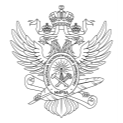 МИНОБРНАУКИ РОССИИМИНОБРНАУКИ РОССИИМИНОБРНАУКИ РОССИИМИНОБРНАУКИ РОССИИМИНОБРНАУКИ РОССИИМИНОБРНАУКИ РОССИИМИНОБРНАУКИ РОССИИМИНОБРНАУКИ РОССИИМИНОБРНАУКИ РОССИИМИНОБРНАУКИ РОССИИМИНОБРНАУКИ РОССИИМИНОБРНАУКИ РОССИИМИНОБРНАУКИ РОССИИМИНОБРНАУКИ РОССИИМИНОБРНАУКИ РОССИИМИНОБРНАУКИ РОССИИМИНОБРНАУКИ РОССИИМИНОБРНАУКИ РОССИИМИНОБРНАУКИ РОССИИМИНОБРНАУКИ РОССИИМИНОБРНАУКИ РОССИИМИНОБРНАУКИ РОССИИФедеральное государственное бюджетное образовательное учреждениевысшего образования«МИРЭА – Российский технологический университет»Федеральное государственное бюджетное образовательное учреждениевысшего образования«МИРЭА – Российский технологический университет»Федеральное государственное бюджетное образовательное учреждениевысшего образования«МИРЭА – Российский технологический университет»Федеральное государственное бюджетное образовательное учреждениевысшего образования«МИРЭА – Российский технологический университет»Федеральное государственное бюджетное образовательное учреждениевысшего образования«МИРЭА – Российский технологический университет»Федеральное государственное бюджетное образовательное учреждениевысшего образования«МИРЭА – Российский технологический университет»Федеральное государственное бюджетное образовательное учреждениевысшего образования«МИРЭА – Российский технологический университет»Федеральное государственное бюджетное образовательное учреждениевысшего образования«МИРЭА – Российский технологический университет»Федеральное государственное бюджетное образовательное учреждениевысшего образования«МИРЭА – Российский технологический университет»Федеральное государственное бюджетное образовательное учреждениевысшего образования«МИРЭА – Российский технологический университет»Федеральное государственное бюджетное образовательное учреждениевысшего образования«МИРЭА – Российский технологический университет»Федеральное государственное бюджетное образовательное учреждениевысшего образования«МИРЭА – Российский технологический университет»Федеральное государственное бюджетное образовательное учреждениевысшего образования«МИРЭА – Российский технологический университет»Федеральное государственное бюджетное образовательное учреждениевысшего образования«МИРЭА – Российский технологический университет»Федеральное государственное бюджетное образовательное учреждениевысшего образования«МИРЭА – Российский технологический университет»Федеральное государственное бюджетное образовательное учреждениевысшего образования«МИРЭА – Российский технологический университет»Федеральное государственное бюджетное образовательное учреждениевысшего образования«МИРЭА – Российский технологический университет»Федеральное государственное бюджетное образовательное учреждениевысшего образования«МИРЭА – Российский технологический университет»Федеральное государственное бюджетное образовательное учреждениевысшего образования«МИРЭА – Российский технологический университет»Федеральное государственное бюджетное образовательное учреждениевысшего образования«МИРЭА – Российский технологический университет»Федеральное государственное бюджетное образовательное учреждениевысшего образования«МИРЭА – Российский технологический университет»Федеральное государственное бюджетное образовательное учреждениевысшего образования«МИРЭА – Российский технологический университет»Институт инновационных технологий и государственного управленияИнститут инновационных технологий и государственного управленияИнститут инновационных технологий и государственного управленияИнститут инновационных технологий и государственного управленияИнститут инновационных технологий и государственного управленияИнститут инновационных технологий и государственного управленияИнститут инновационных технологий и государственного управленияИнститут инновационных технологий и государственного управленияИнститут инновационных технологий и государственного управленияИнститут инновационных технологий и государственного управленияИнститут инновационных технологий и государственного управленияИнститут инновационных технологий и государственного управленияИнститут инновационных технологий и государственного управленияИнститут инновационных технологий и государственного управленияИнститут инновационных технологий и государственного управленияИнститут инновационных технологий и государственного управленияИнститут инновационных технологий и государственного управленияИнститут инновационных технологий и государственного управленияИнститут инновационных технологий и государственного управленияИнститут инновационных технологий и государственного управленияИнститут инновационных технологий и государственного управленияИнститут инновационных технологий и государственного управленияУТВЕРЖДАЮУТВЕРЖДАЮУТВЕРЖДАЮУТВЕРЖДАЮУТВЕРЖДАЮУТВЕРЖДАЮУТВЕРЖДАЮДиректор ИНТЕГУДиректор ИНТЕГУДиректор ИНТЕГУДиректор ИНТЕГУДиректор ИНТЕГУДиректор ИНТЕГУДиректор ИНТЕГУ_______________ Большаков А.К._______________ Большаков А.К._______________ Большаков А.К._______________ Большаков А.К._______________ Большаков А.К._______________ Большаков А.К._______________ Большаков А.К.«___»  ___________ 2020 г.«___»  ___________ 2020 г.«___»  ___________ 2020 г.«___»  ___________ 2020 г.«___»  ___________ 2020 г.«___»  ___________ 2020 г.«___»  ___________ 2020 г.Рабочая программа дисциплины (модуля)Рабочая программа дисциплины (модуля)Рабочая программа дисциплины (модуля)Рабочая программа дисциплины (модуля)Рабочая программа дисциплины (модуля)Рабочая программа дисциплины (модуля)Рабочая программа дисциплины (модуля)Рабочая программа дисциплины (модуля)Рабочая программа дисциплины (модуля)Рабочая программа дисциплины (модуля)Рабочая программа дисциплины (модуля)Рабочая программа дисциплины (модуля)Рабочая программа дисциплины (модуля)Рабочая программа дисциплины (модуля)Рабочая программа дисциплины (модуля)Рабочая программа дисциплины (модуля)Рабочая программа дисциплины (модуля)Рабочая программа дисциплины (модуля)Рабочая программа дисциплины (модуля)Рабочая программа дисциплины (модуля)Рабочая программа дисциплины (модуля)Рабочая программа дисциплины (модуля)Актуальные проблемы современной экономикиАктуальные проблемы современной экономикиАктуальные проблемы современной экономикиАктуальные проблемы современной экономикиАктуальные проблемы современной экономикиАктуальные проблемы современной экономикиАктуальные проблемы современной экономикиАктуальные проблемы современной экономикиАктуальные проблемы современной экономикиАктуальные проблемы современной экономикиАктуальные проблемы современной экономикиАктуальные проблемы современной экономикиАктуальные проблемы современной экономикиАктуальные проблемы современной экономикиАктуальные проблемы современной экономикиАктуальные проблемы современной экономикиАктуальные проблемы современной экономикиАктуальные проблемы современной экономикиАктуальные проблемы современной экономикиАктуальные проблемы современной экономикиАктуальные проблемы современной экономикиАктуальные проблемы современной экономикиЧитающее подразделениеЧитающее подразделениеЧитающее подразделениеЧитающее подразделениеЧитающее подразделениеЧитающее подразделениекафедра бизнес-технологий и управлениякафедра бизнес-технологий и управлениякафедра бизнес-технологий и управлениякафедра бизнес-технологий и управлениякафедра бизнес-технологий и управлениякафедра бизнес-технологий и управлениякафедра бизнес-технологий и управлениякафедра бизнес-технологий и управлениякафедра бизнес-технологий и управлениякафедра бизнес-технологий и управлениякафедра бизнес-технологий и управлениякафедра бизнес-технологий и управлениякафедра бизнес-технологий и управленияНаправлениеНаправлениеНаправлениеНаправлениеНаправлениеНаправлениеНаправление01.04.05 Статистика01.04.05 Статистика01.04.05 Статистика01.04.05 Статистика01.04.05 Статистика01.04.05 Статистика01.04.05 Статистика01.04.05 Статистика01.04.05 Статистика01.04.05 Статистика01.04.05 Статистика01.04.05 Статистика01.04.05 СтатистикаНаправленностьНаправленностьНаправленностьНаправленностьНаправленностьНаправленностьНаправленностьАнализ данных в бизнесе и экономикеАнализ данных в бизнесе и экономикеАнализ данных в бизнесе и экономикеАнализ данных в бизнесе и экономикеАнализ данных в бизнесе и экономикеАнализ данных в бизнесе и экономикеАнализ данных в бизнесе и экономикеАнализ данных в бизнесе и экономикеАнализ данных в бизнесе и экономикеАнализ данных в бизнесе и экономикеАнализ данных в бизнесе и экономикеАнализ данных в бизнесе и экономикеАнализ данных в бизнесе и экономикеКвалификацияКвалификацияКвалификацияКвалификацияКвалификациямагистрмагистрмагистрмагистрмагистрмагистрмагистрмагистрмагистрмагистрмагистрмагистрмагистрФорма обученияФорма обученияФорма обученияФорма обученияФорма обученияочнаяочнаяочнаяочнаяочнаяочнаяочнаяочнаяочнаяочнаяОбщая трудоемкостьОбщая трудоемкостьОбщая трудоемкостьОбщая трудоемкость4 з.е.4 з.е.4 з.е.4 з.е.4 з.е.4 з.е.4 з.е.4 з.е.4 з.е.4 з.е.Распределение часов дисциплины и форм промежуточной аттестации по семестрамРаспределение часов дисциплины и форм промежуточной аттестации по семестрамРаспределение часов дисциплины и форм промежуточной аттестации по семестрамРаспределение часов дисциплины и форм промежуточной аттестации по семестрамРаспределение часов дисциплины и форм промежуточной аттестации по семестрамРаспределение часов дисциплины и форм промежуточной аттестации по семестрамРаспределение часов дисциплины и форм промежуточной аттестации по семестрамРаспределение часов дисциплины и форм промежуточной аттестации по семестрамРаспределение часов дисциплины и форм промежуточной аттестации по семестрамРаспределение часов дисциплины и форм промежуточной аттестации по семестрамРаспределение часов дисциплины и форм промежуточной аттестации по семестрамРаспределение часов дисциплины и форм промежуточной аттестации по семестрамРаспределение часов дисциплины и форм промежуточной аттестации по семестрамРаспределение часов дисциплины и форм промежуточной аттестации по семестрамРаспределение часов дисциплины и форм промежуточной аттестации по семестрамРаспределение часов дисциплины и форм промежуточной аттестации по семестрамРаспределение часов дисциплины и форм промежуточной аттестации по семестрамРаспределение часов дисциплины и форм промежуточной аттестации по семестрамРаспределение часов дисциплины и форм промежуточной аттестации по семестрамРаспределение часов дисциплины и форм промежуточной аттестации по семестрамРаспределение часов дисциплины и форм промежуточной аттестации по семестрамРаспределение часов дисциплины и форм промежуточной аттестации по семестрамСеместрСеместрЗачётные единицыРаспределение часовРаспределение часовРаспределение часовРаспределение часовРаспределение часовРаспределение часовРаспределение часовРаспределение часовРаспределение часовРаспределение часовРаспределение часовРаспределение часовРаспределение часовРаспределение часовРаспределение часовФормы промежуточной аттестацииФормы промежуточной аттестацииФормы промежуточной аттестацииСеместрСеместрЗачётные единицыВсегоЛекцииЛекцииЛекцииЛекцииЛабораторныеЛабораторныеЛабораторныеПрактическиеСамостоятельная работаСамостоятельная работаКонтактная работа в период практики и (или) аттестацииКонтактная работа в период практики и (или) аттестацииКонтактная работа в период практики и (или) аттестацииКонтрольФормы промежуточной аттестацииФормы промежуточной аттестацииФормы промежуточной аттестации114144181818180003654542,352,352,3533,65ЭкзаменЭкзаменЭкзаменМосква 2020Москва 2020Москва 2020Москва 2020Москва 2020Москва 2020Москва 2020УП: 01.04.05_АДБЭ_ИНТЕГУ_2020.plxУП: 01.04.05_АДБЭ_ИНТЕГУ_2020.plxстр. 2Программу составил(и):канд. техн. наук,  доцент, Коновалов Алексей Георгиевич _________________канд. техн. наук,  доцент, Коновалов Алексей Георгиевич _________________канд. техн. наук,  доцент, Коновалов Алексей Георгиевич _________________канд. техн. наук,  доцент, Коновалов Алексей Георгиевич _________________канд. техн. наук,  доцент, Коновалов Алексей Георгиевич _________________Рабочая программа дисциплиныРабочая программа дисциплиныРабочая программа дисциплиныАктуальные проблемы современной экономикиАктуальные проблемы современной экономикиАктуальные проблемы современной экономикиАктуальные проблемы современной экономикиАктуальные проблемы современной экономикиразработана в соответствии с ФГОС ВО:разработана в соответствии с ФГОС ВО:разработана в соответствии с ФГОС ВО:Федеральный государственный образовательный стандарт высшего образования по направлению подготовки 01.04.05 СТАТИСТИКА (уровень магистратуры) (приказ Минобрнауки России от 16.02.2017 г. № 142)Федеральный государственный образовательный стандарт высшего образования по направлению подготовки 01.04.05 СТАТИСТИКА (уровень магистратуры) (приказ Минобрнауки России от 16.02.2017 г. № 142)Федеральный государственный образовательный стандарт высшего образования по направлению подготовки 01.04.05 СТАТИСТИКА (уровень магистратуры) (приказ Минобрнауки России от 16.02.2017 г. № 142)Федеральный государственный образовательный стандарт высшего образования по направлению подготовки 01.04.05 СТАТИСТИКА (уровень магистратуры) (приказ Минобрнауки России от 16.02.2017 г. № 142)Федеральный государственный образовательный стандарт высшего образования по направлению подготовки 01.04.05 СТАТИСТИКА (уровень магистратуры) (приказ Минобрнауки России от 16.02.2017 г. № 142)составлена на основании учебного плана:составлена на основании учебного плана:составлена на основании учебного плана:направление: 01.04.05 Статистиканаправленность: «Анализ данных в бизнесе и экономике»направление: 01.04.05 Статистиканаправленность: «Анализ данных в бизнесе и экономике»направление: 01.04.05 Статистиканаправленность: «Анализ данных в бизнесе и экономике»направление: 01.04.05 Статистиканаправленность: «Анализ данных в бизнесе и экономике»направление: 01.04.05 Статистиканаправленность: «Анализ данных в бизнесе и экономике»Рабочая программа одобрена на заседании кафедрыРабочая программа одобрена на заседании кафедрыРабочая программа одобрена на заседании кафедрыРабочая программа одобрена на заседании кафедрыРабочая программа одобрена на заседании кафедрыкафедра бизнес-технологий и управлениякафедра бизнес-технологий и управлениякафедра бизнес-технологий и управлениякафедра бизнес-технологий и управлениякафедра бизнес-технологий и управленияПротокол от 11.03.2020 № 08Зав. кафедрой Гавриленко Т.Ю. ___________________Протокол от 11.03.2020 № 08Зав. кафедрой Гавриленко Т.Ю. ___________________Протокол от 11.03.2020 № 08Зав. кафедрой Гавриленко Т.Ю. ___________________Протокол от 11.03.2020 № 08Зав. кафедрой Гавриленко Т.Ю. ___________________Протокол от 11.03.2020 № 08Зав. кафедрой Гавриленко Т.Ю. ___________________УП: 01.04.05_АДБЭ_ИНТЕГУ_2020.plxУП: 01.04.05_АДБЭ_ИНТЕГУ_2020.plxстр. 3Визирование РПД для исполнения в очередном учебном годуВизирование РПД для исполнения в очередном учебном годуВизирование РПД для исполнения в очередном учебном годуВизирование РПД для исполнения в очередном учебном годуВизирование РПД для исполнения в очередном учебном годуРабочая программа пересмотрена, обсуждена и одобрена для исполнения в 2021-2022 учебном году на заседании кафедрыРабочая программа пересмотрена, обсуждена и одобрена для исполнения в 2021-2022 учебном году на заседании кафедрыРабочая программа пересмотрена, обсуждена и одобрена для исполнения в 2021-2022 учебном году на заседании кафедрыРабочая программа пересмотрена, обсуждена и одобрена для исполнения в 2021-2022 учебном году на заседании кафедрыРабочая программа пересмотрена, обсуждена и одобрена для исполнения в 2021-2022 учебном году на заседании кафедрыкафедра бизнес-технологий и управлениякафедра бизнес-технологий и управлениякафедра бизнес-технологий и управлениякафедра бизнес-технологий и управлениякафедра бизнес-технологий и управленияПротокол от  __ __________ 2021 г.  №  __Зав. кафедрой ____________________   ____________________Протокол от  __ __________ 2021 г.  №  __Зав. кафедрой ____________________   ____________________Протокол от  __ __________ 2021 г.  №  __Зав. кафедрой ____________________   ____________________Протокол от  __ __________ 2021 г.  №  __Зав. кафедрой ____________________   ____________________Подпись                                Расшифровка подписиПодпись                                Расшифровка подписиПодпись                                Расшифровка подписиПодпись                                Расшифровка подписиВизирование РПД для исполнения в очередном учебном годуВизирование РПД для исполнения в очередном учебном годуВизирование РПД для исполнения в очередном учебном годуВизирование РПД для исполнения в очередном учебном годуВизирование РПД для исполнения в очередном учебном годуРабочая программа пересмотрена, обсуждена и одобрена для исполнения в 2022-2023 учебном году на заседании кафедрыРабочая программа пересмотрена, обсуждена и одобрена для исполнения в 2022-2023 учебном году на заседании кафедрыРабочая программа пересмотрена, обсуждена и одобрена для исполнения в 2022-2023 учебном году на заседании кафедрыРабочая программа пересмотрена, обсуждена и одобрена для исполнения в 2022-2023 учебном году на заседании кафедрыРабочая программа пересмотрена, обсуждена и одобрена для исполнения в 2022-2023 учебном году на заседании кафедрыкафедра бизнес-технологий и управлениякафедра бизнес-технологий и управлениякафедра бизнес-технологий и управлениякафедра бизнес-технологий и управлениякафедра бизнес-технологий и управленияПротокол от  __ __________ 2022 г.  №  __Зав. кафедрой ____________________   ____________________Протокол от  __ __________ 2022 г.  №  __Зав. кафедрой ____________________   ____________________Протокол от  __ __________ 2022 г.  №  __Зав. кафедрой ____________________   ____________________Протокол от  __ __________ 2022 г.  №  __Зав. кафедрой ____________________   ____________________Подпись                                Расшифровка подписиПодпись                                Расшифровка подписиВизирование РПД для исполнения в очередном учебном годуВизирование РПД для исполнения в очередном учебном годуВизирование РПД для исполнения в очередном учебном годуВизирование РПД для исполнения в очередном учебном годуВизирование РПД для исполнения в очередном учебном годуРабочая программа пересмотрена, обсуждена и одобрена для исполнения в 2023-2024 учебном году на заседании кафедрыРабочая программа пересмотрена, обсуждена и одобрена для исполнения в 2023-2024 учебном году на заседании кафедрыРабочая программа пересмотрена, обсуждена и одобрена для исполнения в 2023-2024 учебном году на заседании кафедрыРабочая программа пересмотрена, обсуждена и одобрена для исполнения в 2023-2024 учебном году на заседании кафедрыРабочая программа пересмотрена, обсуждена и одобрена для исполнения в 2023-2024 учебном году на заседании кафедрыкафедра бизнес-технологий и управлениякафедра бизнес-технологий и управлениякафедра бизнес-технологий и управлениякафедра бизнес-технологий и управлениякафедра бизнес-технологий и управленияПротокол от  __ __________ 2023 г.  №  __Зав. кафедрой ____________________   ____________________Протокол от  __ __________ 2023 г.  №  __Зав. кафедрой ____________________   ____________________Протокол от  __ __________ 2023 г.  №  __Зав. кафедрой ____________________   ____________________Протокол от  __ __________ 2023 г.  №  __Зав. кафедрой ____________________   ____________________Подпись                                Расшифровка подписиПодпись                                Расшифровка подписиВизирование РПД для исполнения в очередном учебном годуВизирование РПД для исполнения в очередном учебном годуВизирование РПД для исполнения в очередном учебном годуВизирование РПД для исполнения в очередном учебном годуВизирование РПД для исполнения в очередном учебном годуРабочая программа пересмотрена, обсуждена и одобрена для исполнения в 2024-2025 учебном году на заседании кафедрыРабочая программа пересмотрена, обсуждена и одобрена для исполнения в 2024-2025 учебном году на заседании кафедрыРабочая программа пересмотрена, обсуждена и одобрена для исполнения в 2024-2025 учебном году на заседании кафедрыРабочая программа пересмотрена, обсуждена и одобрена для исполнения в 2024-2025 учебном году на заседании кафедрыРабочая программа пересмотрена, обсуждена и одобрена для исполнения в 2024-2025 учебном году на заседании кафедрыкафедра бизнес-технологий и управлениякафедра бизнес-технологий и управлениякафедра бизнес-технологий и управлениякафедра бизнес-технологий и управлениякафедра бизнес-технологий и управленияПротокол от  __ __________ 2024 г.  №  __Зав. кафедрой ____________________   ____________________Протокол от  __ __________ 2024 г.  №  __Зав. кафедрой ____________________   ____________________Протокол от  __ __________ 2024 г.  №  __Зав. кафедрой ____________________   ____________________Протокол от  __ __________ 2024 г.  №  __Зав. кафедрой ____________________   ____________________Подпись                                Расшифровка подписиПодпись                                Расшифровка подписиУП: 01.04.05_АДБЭ_ИНТЕГУ_2020.plxУП: 01.04.05_АДБЭ_ИНТЕГУ_2020.plxУП: 01.04.05_АДБЭ_ИНТЕГУ_2020.plxУП: 01.04.05_АДБЭ_ИНТЕГУ_2020.plxстр. 41. ЦЕЛИ ОСВОЕНИЯ ДИСЦИПЛИНЫ (МОДУЛЯ)1. ЦЕЛИ ОСВОЕНИЯ ДИСЦИПЛИНЫ (МОДУЛЯ)1. ЦЕЛИ ОСВОЕНИЯ ДИСЦИПЛИНЫ (МОДУЛЯ)1. ЦЕЛИ ОСВОЕНИЯ ДИСЦИПЛИНЫ (МОДУЛЯ)1. ЦЕЛИ ОСВОЕНИЯ ДИСЦИПЛИНЫ (МОДУЛЯ)1. ЦЕЛИ ОСВОЕНИЯ ДИСЦИПЛИНЫ (МОДУЛЯ)Дисциплина «Актуальные проблемы современной экономики» имеет своей целью способствовать формированию у обучающихся  компетенций. предусмотренных данной рабочей программой в соответствии с требованиями ФГОС ВО по направлению подготовки 01.04.05 Статистика с учетом специфики направленности подготовки – «Анализ данных в бизнесе и экономике».Дисциплина «Актуальные проблемы современной экономики» имеет своей целью способствовать формированию у обучающихся  компетенций. предусмотренных данной рабочей программой в соответствии с требованиями ФГОС ВО по направлению подготовки 01.04.05 Статистика с учетом специфики направленности подготовки – «Анализ данных в бизнесе и экономике».Дисциплина «Актуальные проблемы современной экономики» имеет своей целью способствовать формированию у обучающихся  компетенций. предусмотренных данной рабочей программой в соответствии с требованиями ФГОС ВО по направлению подготовки 01.04.05 Статистика с учетом специфики направленности подготовки – «Анализ данных в бизнесе и экономике».Дисциплина «Актуальные проблемы современной экономики» имеет своей целью способствовать формированию у обучающихся  компетенций. предусмотренных данной рабочей программой в соответствии с требованиями ФГОС ВО по направлению подготовки 01.04.05 Статистика с учетом специфики направленности подготовки – «Анализ данных в бизнесе и экономике».Дисциплина «Актуальные проблемы современной экономики» имеет своей целью способствовать формированию у обучающихся  компетенций. предусмотренных данной рабочей программой в соответствии с требованиями ФГОС ВО по направлению подготовки 01.04.05 Статистика с учетом специфики направленности подготовки – «Анализ данных в бизнесе и экономике».Дисциплина «Актуальные проблемы современной экономики» имеет своей целью способствовать формированию у обучающихся  компетенций. предусмотренных данной рабочей программой в соответствии с требованиями ФГОС ВО по направлению подготовки 01.04.05 Статистика с учетом специфики направленности подготовки – «Анализ данных в бизнесе и экономике».2. МЕСТО ДИСЦИПЛИНЫ (МОДУЛЯ) В СТРУКТУРЕ ОБРАЗОВАТЕЛЬНОЙ ПРОГРАММЫ2. МЕСТО ДИСЦИПЛИНЫ (МОДУЛЯ) В СТРУКТУРЕ ОБРАЗОВАТЕЛЬНОЙ ПРОГРАММЫ2. МЕСТО ДИСЦИПЛИНЫ (МОДУЛЯ) В СТРУКТУРЕ ОБРАЗОВАТЕЛЬНОЙ ПРОГРАММЫ2. МЕСТО ДИСЦИПЛИНЫ (МОДУЛЯ) В СТРУКТУРЕ ОБРАЗОВАТЕЛЬНОЙ ПРОГРАММЫ2. МЕСТО ДИСЦИПЛИНЫ (МОДУЛЯ) В СТРУКТУРЕ ОБРАЗОВАТЕЛЬНОЙ ПРОГРАММЫ2. МЕСТО ДИСЦИПЛИНЫ (МОДУЛЯ) В СТРУКТУРЕ ОБРАЗОВАТЕЛЬНОЙ ПРОГРАММЫНаправление:01.04.05 Статистика01.04.05 Статистика01.04.05 Статистика01.04.05 Статистика01.04.05 Статистика01.04.05 СтатистикаНаправленность:Анализ данных в бизнесе и экономикеАнализ данных в бизнесе и экономикеАнализ данных в бизнесе и экономикеАнализ данных в бизнесе и экономикеАнализ данных в бизнесе и экономикеАнализ данных в бизнесе и экономикеБлок:Дисциплины (модули)Дисциплины (модули)Дисциплины (модули)Дисциплины (модули)Дисциплины (модули)Дисциплины (модули)Часть:Базовая частьБазовая частьБазовая частьБазовая частьБазовая частьБазовая частьОбщая трудоемкость:4 з.е. (144 акад. час.).4 з.е. (144 акад. час.).4 з.е. (144 акад. час.).4 з.е. (144 акад. час.).4 з.е. (144 акад. час.).4 з.е. (144 акад. час.).3. КОМПЕТЕНЦИИ ОБУЧАЮЩЕГОСЯ, ФОРМИРУЕМЫЕ В РЕЗУЛЬТАТЕ ОСВОЕНИЯ ДИСЦИПЛИНЫ (МОДУЛЯ)3. КОМПЕТЕНЦИИ ОБУЧАЮЩЕГОСЯ, ФОРМИРУЕМЫЕ В РЕЗУЛЬТАТЕ ОСВОЕНИЯ ДИСЦИПЛИНЫ (МОДУЛЯ)3. КОМПЕТЕНЦИИ ОБУЧАЮЩЕГОСЯ, ФОРМИРУЕМЫЕ В РЕЗУЛЬТАТЕ ОСВОЕНИЯ ДИСЦИПЛИНЫ (МОДУЛЯ)3. КОМПЕТЕНЦИИ ОБУЧАЮЩЕГОСЯ, ФОРМИРУЕМЫЕ В РЕЗУЛЬТАТЕ ОСВОЕНИЯ ДИСЦИПЛИНЫ (МОДУЛЯ)3. КОМПЕТЕНЦИИ ОБУЧАЮЩЕГОСЯ, ФОРМИРУЕМЫЕ В РЕЗУЛЬТАТЕ ОСВОЕНИЯ ДИСЦИПЛИНЫ (МОДУЛЯ)3. КОМПЕТЕНЦИИ ОБУЧАЮЩЕГОСЯ, ФОРМИРУЕМЫЕ В РЕЗУЛЬТАТЕ ОСВОЕНИЯ ДИСЦИПЛИНЫ (МОДУЛЯ)В результате освоения дисциплины обучающийся должен овладеть компетенциями:В результате освоения дисциплины обучающийся должен овладеть компетенциями:В результате освоения дисциплины обучающийся должен овладеть компетенциями:В результате освоения дисциплины обучающийся должен овладеть компетенциями:В результате освоения дисциплины обучающийся должен овладеть компетенциями:В результате освоения дисциплины обучающийся должен овладеть компетенциями:ОПК-3 - способностью проводить анализ выполняемых работ, обосновывать оптимальность решения с учетом различных требований ОПК-3 - способностью проводить анализ выполняемых работ, обосновывать оптимальность решения с учетом различных требований ОПК-3 - способностью проводить анализ выполняемых работ, обосновывать оптимальность решения с учетом различных требований ОПК-3 - способностью проводить анализ выполняемых работ, обосновывать оптимальность решения с учетом различных требований ОПК-3 - способностью проводить анализ выполняемых работ, обосновывать оптимальность решения с учетом различных требований ОПК-3 - способностью проводить анализ выполняемых работ, обосновывать оптимальность решения с учетом различных требований ОК-3 - способностью к саморазвитию, самореализации, использованию творческого потенциала ОК-3 - способностью к саморазвитию, самореализации, использованию творческого потенциала ОК-3 - способностью к саморазвитию, самореализации, использованию творческого потенциала ОК-3 - способностью к саморазвитию, самореализации, использованию творческого потенциала ОК-3 - способностью к саморазвитию, самореализации, использованию творческого потенциала ОК-3 - способностью к саморазвитию, самореализации, использованию творческого потенциала ПЛАНИРУЕМЫЕ РЕЗУЛЬТАТЫ ОБУЧЕНИЯ ПО ДИСЦИПЛИНЕ (МОДУЛЮ), ХАРАКТЕРИЗУЮЩИЕ ФОРМИРОВАНИЯ КОМПЕТЕНЦИЙПЛАНИРУЕМЫЕ РЕЗУЛЬТАТЫ ОБУЧЕНИЯ ПО ДИСЦИПЛИНЕ (МОДУЛЮ), ХАРАКТЕРИЗУЮЩИЕ ФОРМИРОВАНИЯ КОМПЕТЕНЦИЙПЛАНИРУЕМЫЕ РЕЗУЛЬТАТЫ ОБУЧЕНИЯ ПО ДИСЦИПЛИНЕ (МОДУЛЮ), ХАРАКТЕРИЗУЮЩИЕ ФОРМИРОВАНИЯ КОМПЕТЕНЦИЙПЛАНИРУЕМЫЕ РЕЗУЛЬТАТЫ ОБУЧЕНИЯ ПО ДИСЦИПЛИНЕ (МОДУЛЮ), ХАРАКТЕРИЗУЮЩИЕ ФОРМИРОВАНИЯ КОМПЕТЕНЦИЙПЛАНИРУЕМЫЕ РЕЗУЛЬТАТЫ ОБУЧЕНИЯ ПО ДИСЦИПЛИНЕ (МОДУЛЮ), ХАРАКТЕРИЗУЮЩИЕ ФОРМИРОВАНИЯ КОМПЕТЕНЦИЙПЛАНИРУЕМЫЕ РЕЗУЛЬТАТЫ ОБУЧЕНИЯ ПО ДИСЦИПЛИНЕ (МОДУЛЮ), ХАРАКТЕРИЗУЮЩИЕ ФОРМИРОВАНИЯ КОМПЕТЕНЦИЙОК-3 :      способностью к саморазвитию, самореализации, использованию творческого потенциалаОК-3 :      способностью к саморазвитию, самореализации, использованию творческого потенциалаОК-3 :      способностью к саморазвитию, самореализации, использованию творческого потенциалаОК-3 :      способностью к саморазвитию, самореализации, использованию творческого потенциалаОК-3 :      способностью к саморазвитию, самореализации, использованию творческого потенциалаОК-3 :      способностью к саморазвитию, самореализации, использованию творческого потенциалаЗнать:Знать:Знать:Знать:Знать:Знать:-  способы саморазвития, самореализации, использования творческого потенциала при исследовании актуальных проблем современной экономики-  способы саморазвития, самореализации, использования творческого потенциала при исследовании актуальных проблем современной экономики-  способы саморазвития, самореализации, использования творческого потенциала при исследовании актуальных проблем современной экономики-  способы саморазвития, самореализации, использования творческого потенциала при исследовании актуальных проблем современной экономики-  способы саморазвития, самореализации, использования творческого потенциала при исследовании актуальных проблем современной экономики-  способы саморазвития, самореализации, использования творческого потенциала при исследовании актуальных проблем современной экономикиУметь:Уметь:Уметь:Уметь:Уметь:Уметь:-  практически  использовать  методы и способы саморазвития, самореализации, творческого потенциала при исследовании актуальных проблем современной экономики-  практически  использовать  методы и способы саморазвития, самореализации, творческого потенциала при исследовании актуальных проблем современной экономики-  практически  использовать  методы и способы саморазвития, самореализации, творческого потенциала при исследовании актуальных проблем современной экономики-  практически  использовать  методы и способы саморазвития, самореализации, творческого потенциала при исследовании актуальных проблем современной экономики-  практически  использовать  методы и способы саморазвития, самореализации, творческого потенциала при исследовании актуальных проблем современной экономики-  практически  использовать  методы и способы саморазвития, самореализации, творческого потенциала при исследовании актуальных проблем современной экономикиВладеть:Владеть:Владеть:Владеть:Владеть:Владеть:-  методологией исследования актуальных проблем современной экономики, направленной насаморазвитие, самореализацию  и использование творческого потенциала.-  методологией исследования актуальных проблем современной экономики, направленной насаморазвитие, самореализацию  и использование творческого потенциала.-  методологией исследования актуальных проблем современной экономики, направленной насаморазвитие, самореализацию  и использование творческого потенциала.-  методологией исследования актуальных проблем современной экономики, направленной насаморазвитие, самореализацию  и использование творческого потенциала.-  методологией исследования актуальных проблем современной экономики, направленной насаморазвитие, самореализацию  и использование творческого потенциала.-  методологией исследования актуальных проблем современной экономики, направленной насаморазвитие, самореализацию  и использование творческого потенциала.ОПК-3 :      способностью проводить анализ выполняемых работ, обосновывать оптимальность решения с учетом различных требованийОПК-3 :      способностью проводить анализ выполняемых работ, обосновывать оптимальность решения с учетом различных требованийОПК-3 :      способностью проводить анализ выполняемых работ, обосновывать оптимальность решения с учетом различных требованийОПК-3 :      способностью проводить анализ выполняемых работ, обосновывать оптимальность решения с учетом различных требованийОПК-3 :      способностью проводить анализ выполняемых работ, обосновывать оптимальность решения с учетом различных требованийОПК-3 :      способностью проводить анализ выполняемых работ, обосновывать оптимальность решения с учетом различных требованийЗнать:Знать:Знать:Знать:Знать:Знать:-  анализ выполняемых работ при изученииактуальных проблем современной экономики;обоснование оптимального решения с учетом различных требований при изученииактуальных проблем современной экономики-  анализ выполняемых работ при изученииактуальных проблем современной экономики;обоснование оптимального решения с учетом различных требований при изученииактуальных проблем современной экономики-  анализ выполняемых работ при изученииактуальных проблем современной экономики;обоснование оптимального решения с учетом различных требований при изученииактуальных проблем современной экономики-  анализ выполняемых работ при изученииактуальных проблем современной экономики;обоснование оптимального решения с учетом различных требований при изученииактуальных проблем современной экономики-  анализ выполняемых работ при изученииактуальных проблем современной экономики;обоснование оптимального решения с учетом различных требований при изученииактуальных проблем современной экономики-  анализ выполняемых работ при изученииактуальных проблем современной экономики;обоснование оптимального решения с учетом различных требований при изученииактуальных проблем современной экономикиУметь:Уметь:Уметь:Уметь:Уметь:Уметь:-   проводить анализ выполняемых работ при изученииактуальных проблем современной экономики;обосновывать оптимальность решения с учетом различных требований при изученииактуальных проблем современной экономики-   проводить анализ выполняемых работ при изученииактуальных проблем современной экономики;обосновывать оптимальность решения с учетом различных требований при изученииактуальных проблем современной экономики-   проводить анализ выполняемых работ при изученииактуальных проблем современной экономики;обосновывать оптимальность решения с учетом различных требований при изученииактуальных проблем современной экономики-   проводить анализ выполняемых работ при изученииактуальных проблем современной экономики;обосновывать оптимальность решения с учетом различных требований при изученииактуальных проблем современной экономики-   проводить анализ выполняемых работ при изученииактуальных проблем современной экономики;обосновывать оптимальность решения с учетом различных требований при изученииактуальных проблем современной экономики-   проводить анализ выполняемых работ при изученииактуальных проблем современной экономики;обосновывать оптимальность решения с учетом различных требований при изученииактуальных проблем современной экономикиВладеть:Владеть:Владеть:Владеть:Владеть:Владеть:-  анализом изучения актуальных проблем современной экономики; методами принятия-  анализом изучения актуальных проблем современной экономики; методами принятия-  анализом изучения актуальных проблем современной экономики; методами принятия-  анализом изучения актуальных проблем современной экономики; методами принятия-  анализом изучения актуальных проблем современной экономики; методами принятия-  анализом изучения актуальных проблем современной экономики; методами принятияУП: 01.04.05_АДБЭ_ИНТЕГУ_2020.plxУП: 01.04.05_АДБЭ_ИНТЕГУ_2020.plxстр. 5оптимальных решений при исследовании актуальных проблем современной экономики.оптимальных решений при исследовании актуальных проблем современной экономики.оптимальных решений при исследовании актуальных проблем современной экономики.оптимальных решений при исследовании актуальных проблем современной экономики.оптимальных решений при исследовании актуальных проблем современной экономики.оптимальных решений при исследовании актуальных проблем современной экономики.оптимальных решений при исследовании актуальных проблем современной экономики.В РЕЗУЛЬТАТЕ ОСВОЕНИЯ ДИСЦИПЛИНЫ (МОДУЛЯ) ОБУЧАЮЩИЙСЯ ДОЛЖЕНВ РЕЗУЛЬТАТЕ ОСВОЕНИЯ ДИСЦИПЛИНЫ (МОДУЛЯ) ОБУЧАЮЩИЙСЯ ДОЛЖЕНВ РЕЗУЛЬТАТЕ ОСВОЕНИЯ ДИСЦИПЛИНЫ (МОДУЛЯ) ОБУЧАЮЩИЙСЯ ДОЛЖЕНВ РЕЗУЛЬТАТЕ ОСВОЕНИЯ ДИСЦИПЛИНЫ (МОДУЛЯ) ОБУЧАЮЩИЙСЯ ДОЛЖЕНВ РЕЗУЛЬТАТЕ ОСВОЕНИЯ ДИСЦИПЛИНЫ (МОДУЛЯ) ОБУЧАЮЩИЙСЯ ДОЛЖЕНВ РЕЗУЛЬТАТЕ ОСВОЕНИЯ ДИСЦИПЛИНЫ (МОДУЛЯ) ОБУЧАЮЩИЙСЯ ДОЛЖЕНВ РЕЗУЛЬТАТЕ ОСВОЕНИЯ ДИСЦИПЛИНЫ (МОДУЛЯ) ОБУЧАЮЩИЙСЯ ДОЛЖЕНЗнать:Знать:Знать:Знать:Знать:Знать:Знать:-  анализ выполняемых работ при изученииактуальных проблем современной экономики;обоснование оптимального решения с учетом различных требований при изученииактуальных проблем современной экономики-  анализ выполняемых работ при изученииактуальных проблем современной экономики;обоснование оптимального решения с учетом различных требований при изученииактуальных проблем современной экономики-  анализ выполняемых работ при изученииактуальных проблем современной экономики;обоснование оптимального решения с учетом различных требований при изученииактуальных проблем современной экономики-  анализ выполняемых работ при изученииактуальных проблем современной экономики;обоснование оптимального решения с учетом различных требований при изученииактуальных проблем современной экономики-  анализ выполняемых работ при изученииактуальных проблем современной экономики;обоснование оптимального решения с учетом различных требований при изученииактуальных проблем современной экономики-  анализ выполняемых работ при изученииактуальных проблем современной экономики;обоснование оптимального решения с учетом различных требований при изученииактуальных проблем современной экономики-  анализ выполняемых работ при изученииактуальных проблем современной экономики;обоснование оптимального решения с учетом различных требований при изученииактуальных проблем современной экономики-  способы саморазвития, самореализации, использования творческого потенциала при исследовании актуальных проблем современной экономики-  способы саморазвития, самореализации, использования творческого потенциала при исследовании актуальных проблем современной экономики-  способы саморазвития, самореализации, использования творческого потенциала при исследовании актуальных проблем современной экономики-  способы саморазвития, самореализации, использования творческого потенциала при исследовании актуальных проблем современной экономики-  способы саморазвития, самореализации, использования творческого потенциала при исследовании актуальных проблем современной экономики-  способы саморазвития, самореализации, использования творческого потенциала при исследовании актуальных проблем современной экономики-  способы саморазвития, самореализации, использования творческого потенциала при исследовании актуальных проблем современной экономикиУметь:Уметь:Уметь:Уметь:Уметь:Уметь:Уметь:-   проводить анализ выполняемых работ при изученииактуальных проблем современной экономики;обосновывать оптимальность решения с учетом различных требований при изученииактуальных проблем современной экономики-   проводить анализ выполняемых работ при изученииактуальных проблем современной экономики;обосновывать оптимальность решения с учетом различных требований при изученииактуальных проблем современной экономики-   проводить анализ выполняемых работ при изученииактуальных проблем современной экономики;обосновывать оптимальность решения с учетом различных требований при изученииактуальных проблем современной экономики-   проводить анализ выполняемых работ при изученииактуальных проблем современной экономики;обосновывать оптимальность решения с учетом различных требований при изученииактуальных проблем современной экономики-   проводить анализ выполняемых работ при изученииактуальных проблем современной экономики;обосновывать оптимальность решения с учетом различных требований при изученииактуальных проблем современной экономики-   проводить анализ выполняемых работ при изученииактуальных проблем современной экономики;обосновывать оптимальность решения с учетом различных требований при изученииактуальных проблем современной экономики-   проводить анализ выполняемых работ при изученииактуальных проблем современной экономики;обосновывать оптимальность решения с учетом различных требований при изученииактуальных проблем современной экономики-  практически  использовать  методы и способы саморазвития, самореализации, творческого потенциала при исследовании актуальных проблем современной экономики-  практически  использовать  методы и способы саморазвития, самореализации, творческого потенциала при исследовании актуальных проблем современной экономики-  практически  использовать  методы и способы саморазвития, самореализации, творческого потенциала при исследовании актуальных проблем современной экономики-  практически  использовать  методы и способы саморазвития, самореализации, творческого потенциала при исследовании актуальных проблем современной экономики-  практически  использовать  методы и способы саморазвития, самореализации, творческого потенциала при исследовании актуальных проблем современной экономики-  практически  использовать  методы и способы саморазвития, самореализации, творческого потенциала при исследовании актуальных проблем современной экономики-  практически  использовать  методы и способы саморазвития, самореализации, творческого потенциала при исследовании актуальных проблем современной экономикиВладеть:Владеть:Владеть:Владеть:Владеть:Владеть:Владеть:-  анализом изучения актуальных проблем современной экономики; методами принятия оптимальных решений при исследовании актуальных проблем современной экономики.-  анализом изучения актуальных проблем современной экономики; методами принятия оптимальных решений при исследовании актуальных проблем современной экономики.-  анализом изучения актуальных проблем современной экономики; методами принятия оптимальных решений при исследовании актуальных проблем современной экономики.-  анализом изучения актуальных проблем современной экономики; методами принятия оптимальных решений при исследовании актуальных проблем современной экономики.-  анализом изучения актуальных проблем современной экономики; методами принятия оптимальных решений при исследовании актуальных проблем современной экономики.-  анализом изучения актуальных проблем современной экономики; методами принятия оптимальных решений при исследовании актуальных проблем современной экономики.-  анализом изучения актуальных проблем современной экономики; методами принятия оптимальных решений при исследовании актуальных проблем современной экономики.-  методологией исследования актуальных проблем современной экономики, направленной насаморазвитие, самореализацию  и использование творческого потенциала.-  методологией исследования актуальных проблем современной экономики, направленной насаморазвитие, самореализацию  и использование творческого потенциала.-  методологией исследования актуальных проблем современной экономики, направленной насаморазвитие, самореализацию  и использование творческого потенциала.-  методологией исследования актуальных проблем современной экономики, направленной насаморазвитие, самореализацию  и использование творческого потенциала.-  методологией исследования актуальных проблем современной экономики, направленной насаморазвитие, самореализацию  и использование творческого потенциала.-  методологией исследования актуальных проблем современной экономики, направленной насаморазвитие, самореализацию  и использование творческого потенциала.-  методологией исследования актуальных проблем современной экономики, направленной насаморазвитие, самореализацию  и использование творческого потенциала.4. СТРУКТУРА И СОДЕРЖАНИЕ ДИСЦИПЛИНЫ (МОДУЛЯ)4. СТРУКТУРА И СОДЕРЖАНИЕ ДИСЦИПЛИНЫ (МОДУЛЯ)4. СТРУКТУРА И СОДЕРЖАНИЕ ДИСЦИПЛИНЫ (МОДУЛЯ)4. СТРУКТУРА И СОДЕРЖАНИЕ ДИСЦИПЛИНЫ (МОДУЛЯ)4. СТРУКТУРА И СОДЕРЖАНИЕ ДИСЦИПЛИНЫ (МОДУЛЯ)4. СТРУКТУРА И СОДЕРЖАНИЕ ДИСЦИПЛИНЫ (МОДУЛЯ)4. СТРУКТУРА И СОДЕРЖАНИЕ ДИСЦИПЛИНЫ (МОДУЛЯ)При проведении учебных занятий организация обеспечивает развитие у обучающихся навыков командной работы, межличностной коммуникации, принятия решений и лидерских качеств.При проведении учебных занятий организация обеспечивает развитие у обучающихся навыков командной работы, межличностной коммуникации, принятия решений и лидерских качеств.При проведении учебных занятий организация обеспечивает развитие у обучающихся навыков командной работы, межличностной коммуникации, принятия решений и лидерских качеств.При проведении учебных занятий организация обеспечивает развитие у обучающихся навыков командной работы, межличностной коммуникации, принятия решений и лидерских качеств.При проведении учебных занятий организация обеспечивает развитие у обучающихся навыков командной работы, межличностной коммуникации, принятия решений и лидерских качеств.При проведении учебных занятий организация обеспечивает развитие у обучающихся навыков командной работы, межличностной коммуникации, принятия решений и лидерских качеств.При проведении учебных занятий организация обеспечивает развитие у обучающихся навыков командной работы, межличностной коммуникации, принятия решений и лидерских качеств.Код занятияНаименование разделов и тем /вид занятия/Наименование разделов и тем /вид занятия/Сем.ЧасовКомпетенцииКомпетенции1. Концептуальные основы исследования проблем современной экономики1. Концептуальные основы исследования проблем современной экономики1. Концептуальные основы исследования проблем современной экономики1. Концептуальные основы исследования проблем современной экономики1. Концептуальные основы исследования проблем современной экономики1. Концептуальные основы исследования проблем современной экономики1. Концептуальные основы исследования проблем современной экономики1.1Введение в предмет. (Лек). Понятие актуальные проблемы современной экономики, основные подходы к исследованию проблем современной экономики. Методология и методы изучения предмета. Концептуальные основы исследования проблем современной экономики. Механизмы (инструменты) и принципы исследования проблем современной экономики. Введение в предмет. (Лек). Понятие актуальные проблемы современной экономики, основные подходы к исследованию проблем современной экономики. Методология и методы изучения предмета. Концептуальные основы исследования проблем современной экономики. Механизмы (инструменты) и принципы исследования проблем современной экономики. 12ОК-3, ОПК-3ОК-3, ОПК-31.2Устный опрос (Пр). Вопросы для устного опроса Устный опрос (Пр). Вопросы для устного опроса 12ОК-3, ОПК-3ОК-3, ОПК-31.3Проведение семинарских занятий (Пр). Практические задания Проведение семинарских занятий (Пр). Практические задания 12ОК-3, ОПК-3ОК-3, ОПК-31.4Подготовка к аудиторным занятиям (Ср). Вопросы для самостоятельного контроля знаний студентов Подготовка к аудиторным занятиям (Ср). Вопросы для самостоятельного контроля знаний студентов 16ОПК-3, ОК-3ОПК-3, ОК-3УП: 01.04.05_АДБЭ_ИНТЕГУ_2020.plxУП: 01.04.05_АДБЭ_ИНТЕГУ_2020.plxстр. 62. Современные проблемы мировой экономики2. Современные проблемы мировой экономики2. Современные проблемы мировой экономики2. Современные проблемы мировой экономики2. Современные проблемы мировой экономики2. Современные проблемы мировой экономики2. Современные проблемы мировой экономики2.1Современные проблемы мировой экономики (Лек). Мировая экономическая система: характеристика, тенденции и закономерности развития. Теоретическая база исследования проблем мировой экономики (теория сравнительных преимуществ, теория развития, теория интеграции и др.) Проблемы мировой экономики и методы их исследования. Глобальные проблемы мировой экономики: экономические во взаимосвязи с политическими проблемами; социально-экономические проблемы; дефицит ресурсов и экологические проблемы. Региональные и транснациональные стратегии развития в мировой экономике. Современные проблемы мировой экономики (Лек). Мировая экономическая система: характеристика, тенденции и закономерности развития. Теоретическая база исследования проблем мировой экономики (теория сравнительных преимуществ, теория развития, теория интеграции и др.) Проблемы мировой экономики и методы их исследования. Глобальные проблемы мировой экономики: экономические во взаимосвязи с политическими проблемами; социально-экономические проблемы; дефицит ресурсов и экологические проблемы. Региональные и транснациональные стратегии развития в мировой экономике. 12ОК-3, ОПК-3ОК-3, ОПК-32.2Защита рефератов (Пр). Темы рефератов Защита рефератов (Пр). Темы рефератов 12ОПК-3, ОК-3ОПК-3, ОК-32.3Проведение семинарских занятий (Пр). Практические задания Проведение семинарских занятий (Пр). Практические задания 12ОК-3, ОПК-3ОК-3, ОПК-32.4Написание домашней письменной работы (эссе, реферата) (Ср). Темы домашней письменной работы (реферата) Написание домашней письменной работы (эссе, реферата) (Ср). Темы домашней письменной работы (реферата) 16ОПК-3, ОК-3ОПК-3, ОК-33. Современные проблемы российской экономики3. Современные проблемы российской экономики3. Современные проблемы российской экономики3. Современные проблемы российской экономики3. Современные проблемы российской экономики3. Современные проблемы российской экономики3. Современные проблемы российской экономики3.1Устный опрос (Пр). Вопросы для устного опроса Устный опрос (Пр). Вопросы для устного опроса 12ОПК-3, ОК-3ОПК-3, ОК-33.2Современные проблемы российской экономики (Лек). Анализ современного состояния экономики России за 2015 – настоящее время. Методы исследования. Основные показатели и их расчет. Подготовка аналитических материалов для анализа.Основные проблемы российской экономики и их классификация.Пути решения проблем российской экономики. Региональные проблемы российской экономики. Концепции и программы развития национальной экономики. Сравнительные исследования российской экономики в системе мирохозяйственных связей. Основные мировые рейтинги и место России в них. Современные проблемы российской экономики (Лек). Анализ современного состояния экономики России за 2015 – настоящее время. Методы исследования. Основные показатели и их расчет. Подготовка аналитических материалов для анализа.Основные проблемы российской экономики и их классификация.Пути решения проблем российской экономики. Региональные проблемы российской экономики. Концепции и программы развития национальной экономики. Сравнительные исследования российской экономики в системе мирохозяйственных связей. Основные мировые рейтинги и место России в них. 12ОПК-3, ОК-3ОПК-3, ОК-33.3Проведение семинарских занятий (Пр). Практические задания Проведение семинарских занятий (Пр). Практические задания 12ОК-3, ОПК-3ОК-3, ОПК-33.4Подготовка к аудиторным занятиям (Ср). Вопросы для самостоятельного контроля знаний студентов Подготовка к аудиторным занятиям (Ср). Вопросы для самостоятельного контроля знаний студентов 16ОПК-3, ОК-3ОПК-3, ОК-3УП: 01.04.05_АДБЭ_ИНТЕГУ_2020.plxУП: 01.04.05_АДБЭ_ИНТЕГУ_2020.plxстр. 74. Современные проблемы финансового рынка России в системе международных финансово-экономических отношений4. Современные проблемы финансового рынка России в системе международных финансово-экономических отношений4. Современные проблемы финансового рынка России в системе международных финансово-экономических отношений4. Современные проблемы финансового рынка России в системе международных финансово-экономических отношений4. Современные проблемы финансового рынка России в системе международных финансово-экономических отношений4. Современные проблемы финансового рынка России в системе международных финансово-экономических отношений4. Современные проблемы финансового рынка России в системе международных финансово-экономических отношений4.1Современные проблемы финансового рынка России в системе международных финансово-экономических отношений (Лек). Характеристика финансового рынка России. Анализ проблем российской экономики и её финансовых институтов с учетом положения на мировом финансовом рынке. Международные финансовые институты: характеристика и влияние на финансовое состояние российской экономики. Центральный Банк России и его роль в развитии финансового рынка страны. Проблемы кредитного рынка. Проблемы страхового рынка. Фондовый рынок и его основные проблемы. Инвестиции и проблемы их оттока из России. Валютный рынок. Современные проблемы финансового рынка России в системе международных финансово-экономических отношений (Лек). Характеристика финансового рынка России. Анализ проблем российской экономики и её финансовых институтов с учетом положения на мировом финансовом рынке. Международные финансовые институты: характеристика и влияние на финансовое состояние российской экономики. Центральный Банк России и его роль в развитии финансового рынка страны. Проблемы кредитного рынка. Проблемы страхового рынка. Фондовый рынок и его основные проблемы. Инвестиции и проблемы их оттока из России. Валютный рынок. 12ОПК-3, ОК-3ОПК-3, ОК-34.2Выполнение практических заданий (Пр). Практические задания Выполнение практических заданий (Пр). Практические задания 12ОПК-3, ОК-3ОПК-3, ОК-34.3Выполнение контрольной работы (Пр). Вопросы и задания для контрольной работы Выполнение контрольной работы (Пр). Вопросы и задания для контрольной работы 12ОПК-3, ОК-3ОПК-3, ОК-34.4Подготовка к аудиторным занятиям (Ср). Вопросы для самостоятельного контроля знаний студентов Подготовка к аудиторным занятиям (Ср). Вопросы для самостоятельного контроля знаний студентов 16ОПК-3, ОК-3ОПК-3, ОК-35. Социально-экономические проблемы российской экономики5. Социально-экономические проблемы российской экономики5. Социально-экономические проблемы российской экономики5. Социально-экономические проблемы российской экономики5. Социально-экономические проблемы российской экономики5. Социально-экономические проблемы российской экономики5. Социально-экономические проблемы российской экономики5.1Социально-экономические проблемы российской экономики (Лек). Системный анализ социально-экономических проблем российской экономики. Подходы к изучению экологических проблем страны. Проблемы демографии и здоровья населения России. Проблема пенсионного обеспечения и старения населения страны. Структура потребления и качество жизни населения Социально-экономические проблемы российской экономики (Лек). Системный анализ социально-экономических проблем российской экономики. Подходы к изучению экологических проблем страны. Проблемы демографии и здоровья населения России. Проблема пенсионного обеспечения и старения населения страны. Структура потребления и качество жизни населения 12ОПК-3, ОК-3ОПК-3, ОК-35.2Выполнение тестов (Пр). Вопросы и задания для тестов Выполнение тестов (Пр). Вопросы и задания для тестов 12ОПК-3, ОК-3ОПК-3, ОК-35.3Устный опрос (Пр). Вопросы для устного опроса Устный опрос (Пр). Вопросы для устного опроса 12ОК-3, ОПК-3ОК-3, ОПК-35.4Подготовка к аудиторным занятиям (Ср). Вопросы для самостоятельного контроля знаний студентов Подготовка к аудиторным занятиям (Ср). Вопросы для самостоятельного контроля знаний студентов 16ОПК-3, ОК-3ОПК-3, ОК-36. Риски российской экономики6. Риски российской экономики6. Риски российской экономики6. Риски российской экономики6. Риски российской экономики6. Риски российской экономики6. Риски российской экономики6.1Риски российской экономики (Лек). Комплексный анализ рисков российской экономики. Методы качественной и количественной оценки рисков. Риски глобализации. Региональные риски субъектов Российской Федерации. Контроль и мониторинг рисков. Управление финансовыми рисками в России. Методология исследования финансовых рисков. Рыночный, кредитный, операционный и риск ликвидности. Риски российской экономики (Лек). Комплексный анализ рисков российской экономики. Методы качественной и количественной оценки рисков. Риски глобализации. Региональные риски субъектов Российской Федерации. Контроль и мониторинг рисков. Управление финансовыми рисками в России. Методология исследования финансовых рисков. Рыночный, кредитный, операционный и риск ликвидности. 12ОПК-3, ОК-3ОПК-3, ОК-36.2Устный опрос (Пр). Вопросы для устного опроса Устный опрос (Пр). Вопросы для устного опроса 12ОПК-3, ОК-3ОПК-3, ОК-36.3Проведение семинарских занятий (Пр). Практические задания Проведение семинарских занятий (Пр). Практические задания 12ОК-3, ОПК-3ОК-3, ОПК-3УП: 01.04.05_АДБЭ_ИНТЕГУ_2020.plxУП: 01.04.05_АДБЭ_ИНТЕГУ_2020.plxстр. 86.4Подготовка к аудиторным занятиям (Ср). Вопросы для самостоятельного контроля знаний студентов Подготовка к аудиторным занятиям (Ср). Вопросы для самостоятельного контроля знаний студентов 16ОПК-3, ОК-3ОПК-3, ОК-37. Проблемы роста и устойчивости российской экономики.7. Проблемы роста и устойчивости российской экономики.7. Проблемы роста и устойчивости российской экономики.7. Проблемы роста и устойчивости российской экономики.7. Проблемы роста и устойчивости российской экономики.7. Проблемы роста и устойчивости российской экономики.7. Проблемы роста и устойчивости российской экономики.7.1Проблемы роста и устойчивости российской экономики. (Лек). Анализ проблем, влияющих на снижение роста российской экономики. Методы оценки роста и развития экономики России. Структура экономики, санкции, отток капитала и снижение инвестиций, коррупция, региональные диспропорции в уровне развития различных регионов России. Вопросы устойчивости российской экономики. Проблемы роста и устойчивости российской экономики. (Лек). Анализ проблем, влияющих на снижение роста российской экономики. Методы оценки роста и развития экономики России. Структура экономики, санкции, отток капитала и снижение инвестиций, коррупция, региональные диспропорции в уровне развития различных регионов России. Вопросы устойчивости российской экономики. 12ОПК-3, ОК-3ОПК-3, ОК-37.2Написание эссе (Пр). Темы эссе Написание эссе (Пр). Темы эссе 12ОПК-3, ОК-3ОПК-3, ОК-37.3Выполнение контрольной работы (Пр). Вопросы и задания для контрольной работы Выполнение контрольной работы (Пр). Вопросы и задания для контрольной работы 12ОК-3, ОПК-3ОК-3, ОПК-37.4Подготовка к аудиторным занятиям (Ср). Вопросы для самостоятельного контроля знаний студентов Подготовка к аудиторным занятиям (Ср). Вопросы для самостоятельного контроля знаний студентов 16ОПК-3, ОК-3ОПК-3, ОК-38. Основные направления, обеспечивающие решение современных проблем российской экономики8. Основные направления, обеспечивающие решение современных проблем российской экономики8. Основные направления, обеспечивающие решение современных проблем российской экономики8. Основные направления, обеспечивающие решение современных проблем российской экономики8. Основные направления, обеспечивающие решение современных проблем российской экономики8. Основные направления, обеспечивающие решение современных проблем российской экономики8. Основные направления, обеспечивающие решение современных проблем российской экономики8.1Основные направления, обеспечивающие решение современных проблем российской экономики (Лек). Стратегия социально-экономического развития страны. Комплексная социально-экономическая программа развития страны. Государственные программы, направленные на решение социально-экономических проблем РФ. Методы решения социально-экономических проблем: программно-целевой метод управления. Основные направления, обеспечивающие решение современных проблем российской экономики (Лек). Стратегия социально-экономического развития страны. Комплексная социально-экономическая программа развития страны. Государственные программы, направленные на решение социально-экономических проблем РФ. Методы решения социально-экономических проблем: программно-целевой метод управления. 12ОПК-3, ОК-3ОПК-3, ОК-38.2Устный опрос (Пр). Вопросы для устного опроса Устный опрос (Пр). Вопросы для устного опроса 12ОПК-3, ОК-3ОПК-3, ОК-38.3Выполнение практических заданий (Пр). Практические задания Выполнение практических заданий (Пр). Практические задания 12ОК-3, ОПК-3ОК-3, ОПК-38.4Подготовка к аудиторным занятиям (Ср). Вопросы для самостоятельного контроля знаний студентов Подготовка к аудиторным занятиям (Ср). Вопросы для самостоятельного контроля знаний студентов 16ОПК-3, ОК-3ОПК-3, ОК-39. Классификация целевых программ9. Классификация целевых программ9. Классификация целевых программ9. Классификация целевых программ9. Классификация целевых программ9. Классификация целевых программ9. Классификация целевых программ9.1Классификация целевых программ (Лек). социально-экономические, научно-технические, экологические, инвестиционные, инновационные. Федеральные целевые программы (ФЦП). Подпрограммы ФЦП. Ведомственные целевые программы, отдельные мероприятия органов государственной власти. Система национальных проектов РФ. Фонд национального благосостояния. Критерии и оценка эффективности реализации программ. Классификация целевых программ (Лек). социально-экономические, научно-технические, экологические, инвестиционные, инновационные. Федеральные целевые программы (ФЦП). Подпрограммы ФЦП. Ведомственные целевые программы, отдельные мероприятия органов государственной власти. Система национальных проектов РФ. Фонд национального благосостояния. Критерии и оценка эффективности реализации программ. 12ОПК-3, ОК-3ОПК-3, ОК-39.2Устный опрос (Пр). Вопросы для устного опроса Устный опрос (Пр). Вопросы для устного опроса 12ОК-3, ОПК-3ОК-3, ОПК-39.3Выполнение тестов (Пр). Вопросы и задания для тестов Выполнение тестов (Пр). Вопросы и задания для тестов 12ОПК-3, ОК-3ОПК-3, ОК-3УП: 01.04.05_АДБЭ_ИНТЕГУ_2020.plxУП: 01.04.05_АДБЭ_ИНТЕГУ_2020.plxстр. 99.4Подготовка к аудиторным занятиям (Ср). Вопросы для самостоятельного контроля знаний студентов Подготовка к аудиторным занятиям (Ср). Вопросы для самостоятельного контроля знаний студентов 16ОПК-3, ОК-3ОПК-3, ОК-310. Промежуточная аттестация (экзамен)10. Промежуточная аттестация (экзамен)10. Промежуточная аттестация (экзамен)10. Промежуточная аттестация (экзамен)10. Промежуточная аттестация (экзамен)10. Промежуточная аттестация (экзамен)10. Промежуточная аттестация (экзамен)10.1Подготовка к сдаче промежуточной аттестации (Экзамен).  Подготовка к сдаче промежуточной аттестации (Экзамен).  133,65ОК-3, ОПК-3ОК-3, ОПК-310.2Контактная работа с преподавателем в период промежуточной аттестации (КрПА).  Контактная работа с преподавателем в период промежуточной аттестации (КрПА).  12,35ОК-3, ОПК-3ОК-3, ОПК-35. ОЦЕНОЧНЫЕ МАТЕРИАЛЫ5. ОЦЕНОЧНЫЕ МАТЕРИАЛЫ5. ОЦЕНОЧНЫЕ МАТЕРИАЛЫ5. ОЦЕНОЧНЫЕ МАТЕРИАЛЫ5. ОЦЕНОЧНЫЕ МАТЕРИАЛЫ5. ОЦЕНОЧНЫЕ МАТЕРИАЛЫ5. ОЦЕНОЧНЫЕ МАТЕРИАЛЫ5.1. Перечень компетенций5.1. Перечень компетенций5.1. Перечень компетенций5.1. Перечень компетенций5.1. Перечень компетенций5.1. Перечень компетенций5.1. Перечень компетенцийПеречень компетенций, на освоение которых направлено изучение дисциплины «Актуальные проблемы современной экономики», с указанием результатов их формирования в процессе освоения образовательной программы, представлен в п.3 настоящей рабочей программыПеречень компетенций, на освоение которых направлено изучение дисциплины «Актуальные проблемы современной экономики», с указанием результатов их формирования в процессе освоения образовательной программы, представлен в п.3 настоящей рабочей программыПеречень компетенций, на освоение которых направлено изучение дисциплины «Актуальные проблемы современной экономики», с указанием результатов их формирования в процессе освоения образовательной программы, представлен в п.3 настоящей рабочей программыПеречень компетенций, на освоение которых направлено изучение дисциплины «Актуальные проблемы современной экономики», с указанием результатов их формирования в процессе освоения образовательной программы, представлен в п.3 настоящей рабочей программыПеречень компетенций, на освоение которых направлено изучение дисциплины «Актуальные проблемы современной экономики», с указанием результатов их формирования в процессе освоения образовательной программы, представлен в п.3 настоящей рабочей программыПеречень компетенций, на освоение которых направлено изучение дисциплины «Актуальные проблемы современной экономики», с указанием результатов их формирования в процессе освоения образовательной программы, представлен в п.3 настоящей рабочей программыПеречень компетенций, на освоение которых направлено изучение дисциплины «Актуальные проблемы современной экономики», с указанием результатов их формирования в процессе освоения образовательной программы, представлен в п.3 настоящей рабочей программы5.2. Типовые контрольные вопросы и задания5.2. Типовые контрольные вопросы и задания5.2. Типовые контрольные вопросы и задания5.2. Типовые контрольные вопросы и задания5.2. Типовые контрольные вопросы и задания5.2. Типовые контрольные вопросы и задания5.2. Типовые контрольные вопросы и заданияПеречень вопросов для подготовки к экзамену1. В чем сущность понятия актуальные проблемы современной экономики?2. Какие показатели следует анализировать при изучении динамики роста или падения экономики страны?3. Какие показатели следует анализировать при изучении демографических проблем в России?4. Какие существуют методы исследования современных проблем российской экономики?5. В чем заключаются концептуальные основы исследования актуальных проблем экономики?6. Что является теоретической базой исследования проблем мировой экономики?7. Перечислите глобальные современные проблемы мировой экономики.8. Какова роль России в решении глобальных проблем мировой экономики?9. Влияет ли научно-технический прогресс на возникновение новых проблем современной экономики?10.Какие методы исследования используются для подготовки аналитических материалов для определения проблем российской экономики?11.Перечислите современные проблемы финансового рынка РФ.12.Связаны ли рекомендации международных финансовых институтов с проблемами российской экономики?13.Какие социальные проблемы характерны для российской экономики?14.Перечислите экологические проблемы РФ. Какие рекомендации можно дать  по их решению?15.Какие мероприятия следует предложить для обеспечения динамики роста российской экономики?16. Что следует понимать под анализом современного состояния экономики РФ, какие показатели исследуются при  данном анализе?  Определите его значение для выявления проблем российской экономики.17. Дайте характеристикуосновнымпроблемам российской экономики.18. Определите пути решения современных проблем российской экономики.19. Дайте характеристику основным  региональным проблемам российской экономики.20. Какие концепции и программы развития национальной экономики разработаны за последнее десятилетие в РФ. Определите их роль в решении современных проблем России.21. Что дают для решения глобальных  современных проблем российской экономики сравнительные исследования экономики РФ в системе ее мирохозяйственных связей?Перечень вопросов для подготовки к экзамену1. В чем сущность понятия актуальные проблемы современной экономики?2. Какие показатели следует анализировать при изучении динамики роста или падения экономики страны?3. Какие показатели следует анализировать при изучении демографических проблем в России?4. Какие существуют методы исследования современных проблем российской экономики?5. В чем заключаются концептуальные основы исследования актуальных проблем экономики?6. Что является теоретической базой исследования проблем мировой экономики?7. Перечислите глобальные современные проблемы мировой экономики.8. Какова роль России в решении глобальных проблем мировой экономики?9. Влияет ли научно-технический прогресс на возникновение новых проблем современной экономики?10.Какие методы исследования используются для подготовки аналитических материалов для определения проблем российской экономики?11.Перечислите современные проблемы финансового рынка РФ.12.Связаны ли рекомендации международных финансовых институтов с проблемами российской экономики?13.Какие социальные проблемы характерны для российской экономики?14.Перечислите экологические проблемы РФ. Какие рекомендации можно дать  по их решению?15.Какие мероприятия следует предложить для обеспечения динамики роста российской экономики?16. Что следует понимать под анализом современного состояния экономики РФ, какие показатели исследуются при  данном анализе?  Определите его значение для выявления проблем российской экономики.17. Дайте характеристикуосновнымпроблемам российской экономики.18. Определите пути решения современных проблем российской экономики.19. Дайте характеристику основным  региональным проблемам российской экономики.20. Какие концепции и программы развития национальной экономики разработаны за последнее десятилетие в РФ. Определите их роль в решении современных проблем России.21. Что дают для решения глобальных  современных проблем российской экономики сравнительные исследования экономики РФ в системе ее мирохозяйственных связей?Перечень вопросов для подготовки к экзамену1. В чем сущность понятия актуальные проблемы современной экономики?2. Какие показатели следует анализировать при изучении динамики роста или падения экономики страны?3. Какие показатели следует анализировать при изучении демографических проблем в России?4. Какие существуют методы исследования современных проблем российской экономики?5. В чем заключаются концептуальные основы исследования актуальных проблем экономики?6. Что является теоретической базой исследования проблем мировой экономики?7. Перечислите глобальные современные проблемы мировой экономики.8. Какова роль России в решении глобальных проблем мировой экономики?9. Влияет ли научно-технический прогресс на возникновение новых проблем современной экономики?10.Какие методы исследования используются для подготовки аналитических материалов для определения проблем российской экономики?11.Перечислите современные проблемы финансового рынка РФ.12.Связаны ли рекомендации международных финансовых институтов с проблемами российской экономики?13.Какие социальные проблемы характерны для российской экономики?14.Перечислите экологические проблемы РФ. Какие рекомендации можно дать  по их решению?15.Какие мероприятия следует предложить для обеспечения динамики роста российской экономики?16. Что следует понимать под анализом современного состояния экономики РФ, какие показатели исследуются при  данном анализе?  Определите его значение для выявления проблем российской экономики.17. Дайте характеристикуосновнымпроблемам российской экономики.18. Определите пути решения современных проблем российской экономики.19. Дайте характеристику основным  региональным проблемам российской экономики.20. Какие концепции и программы развития национальной экономики разработаны за последнее десятилетие в РФ. Определите их роль в решении современных проблем России.21. Что дают для решения глобальных  современных проблем российской экономики сравнительные исследования экономики РФ в системе ее мирохозяйственных связей?Перечень вопросов для подготовки к экзамену1. В чем сущность понятия актуальные проблемы современной экономики?2. Какие показатели следует анализировать при изучении динамики роста или падения экономики страны?3. Какие показатели следует анализировать при изучении демографических проблем в России?4. Какие существуют методы исследования современных проблем российской экономики?5. В чем заключаются концептуальные основы исследования актуальных проблем экономики?6. Что является теоретической базой исследования проблем мировой экономики?7. Перечислите глобальные современные проблемы мировой экономики.8. Какова роль России в решении глобальных проблем мировой экономики?9. Влияет ли научно-технический прогресс на возникновение новых проблем современной экономики?10.Какие методы исследования используются для подготовки аналитических материалов для определения проблем российской экономики?11.Перечислите современные проблемы финансового рынка РФ.12.Связаны ли рекомендации международных финансовых институтов с проблемами российской экономики?13.Какие социальные проблемы характерны для российской экономики?14.Перечислите экологические проблемы РФ. Какие рекомендации можно дать  по их решению?15.Какие мероприятия следует предложить для обеспечения динамики роста российской экономики?16. Что следует понимать под анализом современного состояния экономики РФ, какие показатели исследуются при  данном анализе?  Определите его значение для выявления проблем российской экономики.17. Дайте характеристикуосновнымпроблемам российской экономики.18. Определите пути решения современных проблем российской экономики.19. Дайте характеристику основным  региональным проблемам российской экономики.20. Какие концепции и программы развития национальной экономики разработаны за последнее десятилетие в РФ. Определите их роль в решении современных проблем России.21. Что дают для решения глобальных  современных проблем российской экономики сравнительные исследования экономики РФ в системе ее мирохозяйственных связей?Перечень вопросов для подготовки к экзамену1. В чем сущность понятия актуальные проблемы современной экономики?2. Какие показатели следует анализировать при изучении динамики роста или падения экономики страны?3. Какие показатели следует анализировать при изучении демографических проблем в России?4. Какие существуют методы исследования современных проблем российской экономики?5. В чем заключаются концептуальные основы исследования актуальных проблем экономики?6. Что является теоретической базой исследования проблем мировой экономики?7. Перечислите глобальные современные проблемы мировой экономики.8. Какова роль России в решении глобальных проблем мировой экономики?9. Влияет ли научно-технический прогресс на возникновение новых проблем современной экономики?10.Какие методы исследования используются для подготовки аналитических материалов для определения проблем российской экономики?11.Перечислите современные проблемы финансового рынка РФ.12.Связаны ли рекомендации международных финансовых институтов с проблемами российской экономики?13.Какие социальные проблемы характерны для российской экономики?14.Перечислите экологические проблемы РФ. Какие рекомендации можно дать  по их решению?15.Какие мероприятия следует предложить для обеспечения динамики роста российской экономики?16. Что следует понимать под анализом современного состояния экономики РФ, какие показатели исследуются при  данном анализе?  Определите его значение для выявления проблем российской экономики.17. Дайте характеристикуосновнымпроблемам российской экономики.18. Определите пути решения современных проблем российской экономики.19. Дайте характеристику основным  региональным проблемам российской экономики.20. Какие концепции и программы развития национальной экономики разработаны за последнее десятилетие в РФ. Определите их роль в решении современных проблем России.21. Что дают для решения глобальных  современных проблем российской экономики сравнительные исследования экономики РФ в системе ее мирохозяйственных связей?Перечень вопросов для подготовки к экзамену1. В чем сущность понятия актуальные проблемы современной экономики?2. Какие показатели следует анализировать при изучении динамики роста или падения экономики страны?3. Какие показатели следует анализировать при изучении демографических проблем в России?4. Какие существуют методы исследования современных проблем российской экономики?5. В чем заключаются концептуальные основы исследования актуальных проблем экономики?6. Что является теоретической базой исследования проблем мировой экономики?7. Перечислите глобальные современные проблемы мировой экономики.8. Какова роль России в решении глобальных проблем мировой экономики?9. Влияет ли научно-технический прогресс на возникновение новых проблем современной экономики?10.Какие методы исследования используются для подготовки аналитических материалов для определения проблем российской экономики?11.Перечислите современные проблемы финансового рынка РФ.12.Связаны ли рекомендации международных финансовых институтов с проблемами российской экономики?13.Какие социальные проблемы характерны для российской экономики?14.Перечислите экологические проблемы РФ. Какие рекомендации можно дать  по их решению?15.Какие мероприятия следует предложить для обеспечения динамики роста российской экономики?16. Что следует понимать под анализом современного состояния экономики РФ, какие показатели исследуются при  данном анализе?  Определите его значение для выявления проблем российской экономики.17. Дайте характеристикуосновнымпроблемам российской экономики.18. Определите пути решения современных проблем российской экономики.19. Дайте характеристику основным  региональным проблемам российской экономики.20. Какие концепции и программы развития национальной экономики разработаны за последнее десятилетие в РФ. Определите их роль в решении современных проблем России.21. Что дают для решения глобальных  современных проблем российской экономики сравнительные исследования экономики РФ в системе ее мирохозяйственных связей?Перечень вопросов для подготовки к экзамену1. В чем сущность понятия актуальные проблемы современной экономики?2. Какие показатели следует анализировать при изучении динамики роста или падения экономики страны?3. Какие показатели следует анализировать при изучении демографических проблем в России?4. Какие существуют методы исследования современных проблем российской экономики?5. В чем заключаются концептуальные основы исследования актуальных проблем экономики?6. Что является теоретической базой исследования проблем мировой экономики?7. Перечислите глобальные современные проблемы мировой экономики.8. Какова роль России в решении глобальных проблем мировой экономики?9. Влияет ли научно-технический прогресс на возникновение новых проблем современной экономики?10.Какие методы исследования используются для подготовки аналитических материалов для определения проблем российской экономики?11.Перечислите современные проблемы финансового рынка РФ.12.Связаны ли рекомендации международных финансовых институтов с проблемами российской экономики?13.Какие социальные проблемы характерны для российской экономики?14.Перечислите экологические проблемы РФ. Какие рекомендации можно дать  по их решению?15.Какие мероприятия следует предложить для обеспечения динамики роста российской экономики?16. Что следует понимать под анализом современного состояния экономики РФ, какие показатели исследуются при  данном анализе?  Определите его значение для выявления проблем российской экономики.17. Дайте характеристикуосновнымпроблемам российской экономики.18. Определите пути решения современных проблем российской экономики.19. Дайте характеристику основным  региональным проблемам российской экономики.20. Какие концепции и программы развития национальной экономики разработаны за последнее десятилетие в РФ. Определите их роль в решении современных проблем России.21. Что дают для решения глобальных  современных проблем российской экономики сравнительные исследования экономики РФ в системе ее мирохозяйственных связей?УП: 01.04.05_АДБЭ_ИНТЕГУ_2020.plxстр. 1022. Перечислите наиболее важные для решения современных проблем экономики рейтинги. Проведите их анализ.23. Какое место занимает Россия в основных международных рейтингах и как это влияет на решение ее актуальных проблем?24. Характеристика финансового рынка России и его актуальных проблем.25. Проведите анализ  актуальных проблем российской экономики и её финансовых институтов с учетом положения на мировом финансовом рынке.26. Международные финансовые институты: характеристика и влияние на финансовое состояние российской экономики.27. Центральный Банк России и его роль в развитии финансового рынка страны.28. Центральный Банк России и его роль в решении актуальных проблем современной российской экономики.29. Проблемы кредитного рынка в России.30. Проблемы страхового рынка России.31. Пенсионная система РФ и её значение для решения актуальных социальных проблем экономики России.32. Проблемы инвестиций в РФ.33. Развитие фондового рынка РФ и его влияние на рост национальной экономики.34. Проблемы валютного рынка РФ.35. Тенденции в развитии финансового рынка РФ и их влияние на решение актуальных проблем современной экономики России.36. Системный анализ социально-экономических проблем российской экономики.37.Подходы к изучению экологических проблем страны.38. Экологические проблемы в РФ.39. Проблемы демографии и здоровья населения России.40. Проблема пенсионного обеспечения и старения населения страны.41. Структура потребления и качество жизни населения.42. Проблема формирования среднего класса в стране, социально-экономического неравенства.43. Проблема бедности населения РФ.44. Проблема рынка труда и промышленной политики страны.45. Территориальные диспропорции в социально-экономическом развитии страны и их влияние на региональные социальные проблемы.46. Комплексный анализ рисков российской экономики.47. Методы качественной и количественной оценки рисков.48. Риски глобализации и их влияние на проблемы глобализации.49. Управление региональными рисками субъектов Российской Федерации в решении актуальных проблем российской экономики.50. Контроль и мониторинг рисков для решения актуальных проблем российской экономики.51.Роль управления финансовыми рисками в Россиидля решения актуальных проблем финансового рынка страны.52. Методы исследования финансовых рисков – инструмент выявления и решения актуальных проблем  современной экономики.53. Оценка взаимосвязи роста рисков и роста социально-экономических проблем в стране.54. Анализ проблем, влияющих на снижение роста российской экономики.55. Методы оценки роста и развития экономики России.56. Структура экономики  и её влияние социально-экономические проблемы РФ.57. Влияние санкций на отток (приток) капитала и снижение роста экономики РФ.58. Влияние коррупции на экономические проблемы России.59. Стратегия социально-экономического развития страны в решении актуальных проблем современной экономики РФ.60.  Государственные программы, направленные на решение социально-экономических проблем РФ.61. Методы решения социально-экономических проблем. Программно-целевой метод22. Перечислите наиболее важные для решения современных проблем экономики рейтинги. Проведите их анализ.23. Какое место занимает Россия в основных международных рейтингах и как это влияет на решение ее актуальных проблем?24. Характеристика финансового рынка России и его актуальных проблем.25. Проведите анализ  актуальных проблем российской экономики и её финансовых институтов с учетом положения на мировом финансовом рынке.26. Международные финансовые институты: характеристика и влияние на финансовое состояние российской экономики.27. Центральный Банк России и его роль в развитии финансового рынка страны.28. Центральный Банк России и его роль в решении актуальных проблем современной российской экономики.29. Проблемы кредитного рынка в России.30. Проблемы страхового рынка России.31. Пенсионная система РФ и её значение для решения актуальных социальных проблем экономики России.32. Проблемы инвестиций в РФ.33. Развитие фондового рынка РФ и его влияние на рост национальной экономики.34. Проблемы валютного рынка РФ.35. Тенденции в развитии финансового рынка РФ и их влияние на решение актуальных проблем современной экономики России.36. Системный анализ социально-экономических проблем российской экономики.37.Подходы к изучению экологических проблем страны.38. Экологические проблемы в РФ.39. Проблемы демографии и здоровья населения России.40. Проблема пенсионного обеспечения и старения населения страны.41. Структура потребления и качество жизни населения.42. Проблема формирования среднего класса в стране, социально-экономического неравенства.43. Проблема бедности населения РФ.44. Проблема рынка труда и промышленной политики страны.45. Территориальные диспропорции в социально-экономическом развитии страны и их влияние на региональные социальные проблемы.46. Комплексный анализ рисков российской экономики.47. Методы качественной и количественной оценки рисков.48. Риски глобализации и их влияние на проблемы глобализации.49. Управление региональными рисками субъектов Российской Федерации в решении актуальных проблем российской экономики.50. Контроль и мониторинг рисков для решения актуальных проблем российской экономики.51.Роль управления финансовыми рисками в Россиидля решения актуальных проблем финансового рынка страны.52. Методы исследования финансовых рисков – инструмент выявления и решения актуальных проблем  современной экономики.53. Оценка взаимосвязи роста рисков и роста социально-экономических проблем в стране.54. Анализ проблем, влияющих на снижение роста российской экономики.55. Методы оценки роста и развития экономики России.56. Структура экономики  и её влияние социально-экономические проблемы РФ.57. Влияние санкций на отток (приток) капитала и снижение роста экономики РФ.58. Влияние коррупции на экономические проблемы России.59. Стратегия социально-экономического развития страны в решении актуальных проблем современной экономики РФ.60.  Государственные программы, направленные на решение социально-экономических проблем РФ.61. Методы решения социально-экономических проблем. Программно-целевой метод22. Перечислите наиболее важные для решения современных проблем экономики рейтинги. Проведите их анализ.23. Какое место занимает Россия в основных международных рейтингах и как это влияет на решение ее актуальных проблем?24. Характеристика финансового рынка России и его актуальных проблем.25. Проведите анализ  актуальных проблем российской экономики и её финансовых институтов с учетом положения на мировом финансовом рынке.26. Международные финансовые институты: характеристика и влияние на финансовое состояние российской экономики.27. Центральный Банк России и его роль в развитии финансового рынка страны.28. Центральный Банк России и его роль в решении актуальных проблем современной российской экономики.29. Проблемы кредитного рынка в России.30. Проблемы страхового рынка России.31. Пенсионная система РФ и её значение для решения актуальных социальных проблем экономики России.32. Проблемы инвестиций в РФ.33. Развитие фондового рынка РФ и его влияние на рост национальной экономики.34. Проблемы валютного рынка РФ.35. Тенденции в развитии финансового рынка РФ и их влияние на решение актуальных проблем современной экономики России.36. Системный анализ социально-экономических проблем российской экономики.37.Подходы к изучению экологических проблем страны.38. Экологические проблемы в РФ.39. Проблемы демографии и здоровья населения России.40. Проблема пенсионного обеспечения и старения населения страны.41. Структура потребления и качество жизни населения.42. Проблема формирования среднего класса в стране, социально-экономического неравенства.43. Проблема бедности населения РФ.44. Проблема рынка труда и промышленной политики страны.45. Территориальные диспропорции в социально-экономическом развитии страны и их влияние на региональные социальные проблемы.46. Комплексный анализ рисков российской экономики.47. Методы качественной и количественной оценки рисков.48. Риски глобализации и их влияние на проблемы глобализации.49. Управление региональными рисками субъектов Российской Федерации в решении актуальных проблем российской экономики.50. Контроль и мониторинг рисков для решения актуальных проблем российской экономики.51.Роль управления финансовыми рисками в Россиидля решения актуальных проблем финансового рынка страны.52. Методы исследования финансовых рисков – инструмент выявления и решения актуальных проблем  современной экономики.53. Оценка взаимосвязи роста рисков и роста социально-экономических проблем в стране.54. Анализ проблем, влияющих на снижение роста российской экономики.55. Методы оценки роста и развития экономики России.56. Структура экономики  и её влияние социально-экономические проблемы РФ.57. Влияние санкций на отток (приток) капитала и снижение роста экономики РФ.58. Влияние коррупции на экономические проблемы России.59. Стратегия социально-экономического развития страны в решении актуальных проблем современной экономики РФ.60.  Государственные программы, направленные на решение социально-экономических проблем РФ.61. Методы решения социально-экономических проблем. Программно-целевой методУП: 01.04.05_АДБЭ_ИНТЕГУ_2020.plxУП: 01.04.05_АДБЭ_ИНТЕГУ_2020.plxУП: 01.04.05_АДБЭ_ИНТЕГУ_2020.plxстр. 11управления.62. Система национальных проектов РФ. Фонд национального благосостояния. Критерии и оценка эффективности реализации программ.управления.62. Система национальных проектов РФ. Фонд национального благосостояния. Критерии и оценка эффективности реализации программ.управления.62. Система национальных проектов РФ. Фонд национального благосостояния. Критерии и оценка эффективности реализации программ.управления.62. Система национальных проектов РФ. Фонд национального благосостояния. Критерии и оценка эффективности реализации программ.управления.62. Система национальных проектов РФ. Фонд национального благосостояния. Критерии и оценка эффективности реализации программ.управления.62. Система национальных проектов РФ. Фонд национального благосостояния. Критерии и оценка эффективности реализации программ.5.3. Фонд оценочных материалов5.3. Фонд оценочных материалов5.3. Фонд оценочных материалов5.3. Фонд оценочных материалов5.3. Фонд оценочных материалов5.3. Фонд оценочных материаловПолный перечень оценочных материалов представлен в приложении 1.Полный перечень оценочных материалов представлен в приложении 1.Полный перечень оценочных материалов представлен в приложении 1.Полный перечень оценочных материалов представлен в приложении 1.Полный перечень оценочных материалов представлен в приложении 1.Полный перечень оценочных материалов представлен в приложении 1.6. МАТЕРИАЛЬНО-ТЕХНИЧЕСКОЕ И УЧЕБНО-МЕТОДИЧЕСКОЕ ОБЕСПЕЧЕНИЕ ДИСЦИПЛИНЫ (МОДУЛЯ)6. МАТЕРИАЛЬНО-ТЕХНИЧЕСКОЕ И УЧЕБНО-МЕТОДИЧЕСКОЕ ОБЕСПЕЧЕНИЕ ДИСЦИПЛИНЫ (МОДУЛЯ)6. МАТЕРИАЛЬНО-ТЕХНИЧЕСКОЕ И УЧЕБНО-МЕТОДИЧЕСКОЕ ОБЕСПЕЧЕНИЕ ДИСЦИПЛИНЫ (МОДУЛЯ)6. МАТЕРИАЛЬНО-ТЕХНИЧЕСКОЕ И УЧЕБНО-МЕТОДИЧЕСКОЕ ОБЕСПЕЧЕНИЕ ДИСЦИПЛИНЫ (МОДУЛЯ)6. МАТЕРИАЛЬНО-ТЕХНИЧЕСКОЕ И УЧЕБНО-МЕТОДИЧЕСКОЕ ОБЕСПЕЧЕНИЕ ДИСЦИПЛИНЫ (МОДУЛЯ)6. МАТЕРИАЛЬНО-ТЕХНИЧЕСКОЕ И УЧЕБНО-МЕТОДИЧЕСКОЕ ОБЕСПЕЧЕНИЕ ДИСЦИПЛИНЫ (МОДУЛЯ)6.1. МАТЕРИАЛЬНО-ТЕХНИЧЕСКОЕ ОБЕСПЕЧЕНИЕ ДИСЦИПЛИНЫ (МОДУЛЯ)6.1. МАТЕРИАЛЬНО-ТЕХНИЧЕСКОЕ ОБЕСПЕЧЕНИЕ ДИСЦИПЛИНЫ (МОДУЛЯ)6.1. МАТЕРИАЛЬНО-ТЕХНИЧЕСКОЕ ОБЕСПЕЧЕНИЕ ДИСЦИПЛИНЫ (МОДУЛЯ)6.1. МАТЕРИАЛЬНО-ТЕХНИЧЕСКОЕ ОБЕСПЕЧЕНИЕ ДИСЦИПЛИНЫ (МОДУЛЯ)6.1. МАТЕРИАЛЬНО-ТЕХНИЧЕСКОЕ ОБЕСПЕЧЕНИЕ ДИСЦИПЛИНЫ (МОДУЛЯ)6.1. МАТЕРИАЛЬНО-ТЕХНИЧЕСКОЕ ОБЕСПЕЧЕНИЕ ДИСЦИПЛИНЫ (МОДУЛЯ)Наименование помещениейНаименование помещениейНаименование помещениейНаименование помещениейПеречнь основного оборудованияПеречнь основного оборудованияУчебная аудитория для проведения занятий лекционного и семинарского типа, групповых и индивидуальных консультаций, текущего контроля и промежуточной аттестацииУчебная аудитория для проведения занятий лекционного и семинарского типа, групповых и индивидуальных консультаций, текущего контроля и промежуточной аттестацииУчебная аудитория для проведения занятий лекционного и семинарского типа, групповых и индивидуальных консультаций, текущего контроля и промежуточной аттестацииУчебная аудитория для проведения занятий лекционного и семинарского типа, групповых и индивидуальных консультаций, текущего контроля и промежуточной аттестацииМультимедийное оборудование, специализированная мебель, наборы демонстрационного оборудования и учебно- наглядных пособий, обеспечивающие тематические иллюстрации.Мультимедийное оборудование, специализированная мебель, наборы демонстрационного оборудования и учебно- наглядных пособий, обеспечивающие тематические иллюстрации.Компьютерный классКомпьютерный классКомпьютерный классКомпьютерный классКомпьютерная техника с возможностью подключения к сети «Интернет», мультимедийное оборудование, специализированная мебель.Компьютерная техника с возможностью подключения к сети «Интернет», мультимедийное оборудование, специализированная мебель.Компьютерный классКомпьютерный классКомпьютерный классКомпьютерный классКомпьютерная техника с возможностью подключения к сети «Интернет», мультимедийное оборудование, специализированная мебель.Компьютерная техника с возможностью подключения к сети «Интернет», мультимедийное оборудование, специализированная мебель.6.2. ПЕРЕЧЕНЬ ПРОГРАММНОГО ОБЕСПЕЧЕНИЯ6.2. ПЕРЕЧЕНЬ ПРОГРАММНОГО ОБЕСПЕЧЕНИЯ6.2. ПЕРЕЧЕНЬ ПРОГРАММНОГО ОБЕСПЕЧЕНИЯ6.2. ПЕРЕЧЕНЬ ПРОГРАММНОГО ОБЕСПЕЧЕНИЯ6.2. ПЕРЕЧЕНЬ ПРОГРАММНОГО ОБЕСПЕЧЕНИЯ6.2. ПЕРЕЧЕНЬ ПРОГРАММНОГО ОБЕСПЕЧЕНИЯ1.Microsoft Windows. Договор №32009183466 от 02.07.2020 г.Microsoft Windows. Договор №32009183466 от 02.07.2020 г.Microsoft Windows. Договор №32009183466 от 02.07.2020 г.Microsoft Windows. Договор №32009183466 от 02.07.2020 г.2.Microsoft Office. Договор №32009183466 от 02.07.2020 г.Microsoft Office. Договор №32009183466 от 02.07.2020 г.Microsoft Office. Договор №32009183466 от 02.07.2020 г.Microsoft Office. Договор №32009183466 от 02.07.2020 г.6.3. РЕКОМЕНДУЕМАЯ ЛИТЕРАТУРА6.3. РЕКОМЕНДУЕМАЯ ЛИТЕРАТУРА6.3. РЕКОМЕНДУЕМАЯ ЛИТЕРАТУРА6.3. РЕКОМЕНДУЕМАЯ ЛИТЕРАТУРА6.3. РЕКОМЕНДУЕМАЯ ЛИТЕРАТУРА6.3. РЕКОМЕНДУЕМАЯ ЛИТЕРАТУРА6.3.1. Основная литература6.3.1. Основная литература6.3.1. Основная литература6.3.1. Основная литература6.3.1. Основная литература6.3.1. Основная литература1.Шацкая И. В. Антикризисное управление:учебное пособие. - М.: МИРЭА, 2018. - 120 с.Шацкая И. В. Антикризисное управление:учебное пособие. - М.: МИРЭА, 2018. - 120 с.Шацкая И. В. Антикризисное управление:учебное пособие. - М.: МИРЭА, 2018. - 120 с.Шацкая И. В. Антикризисное управление:учебное пособие. - М.: МИРЭА, 2018. - 120 с.2.Социально-экономические проблемы развития России: история и современность [Электронный ресурс]:сборник научных трудов Института инновационных технологий и государственного управления. - М.: МИРЭА, 2015. -  – Режим доступа: http://library.mirea.ru/secret/e_1100.isoСоциально-экономические проблемы развития России: история и современность [Электронный ресурс]:сборник научных трудов Института инновационных технологий и государственного управления. - М.: МИРЭА, 2015. -  – Режим доступа: http://library.mirea.ru/secret/e_1100.isoСоциально-экономические проблемы развития России: история и современность [Электронный ресурс]:сборник научных трудов Института инновационных технологий и государственного управления. - М.: МИРЭА, 2015. -  – Режим доступа: http://library.mirea.ru/secret/e_1100.isoСоциально-экономические проблемы развития России: история и современность [Электронный ресурс]:сборник научных трудов Института инновационных технологий и государственного управления. - М.: МИРЭА, 2015. -  – Режим доступа: http://library.mirea.ru/secret/e_1100.iso3.Социально-экономические проблемы развития России: история и современность [Электронный ресурс]:сборник научных трудов Института инновационных технологий и государственного управления. - М.: МИРЭА, 2015. -  – Режим доступа: http://library.mirea.ru/secret/e_1100.isoСоциально-экономические проблемы развития России: история и современность [Электронный ресурс]:сборник научных трудов Института инновационных технологий и государственного управления. - М.: МИРЭА, 2015. -  – Режим доступа: http://library.mirea.ru/secret/e_1100.isoСоциально-экономические проблемы развития России: история и современность [Электронный ресурс]:сборник научных трудов Института инновационных технологий и государственного управления. - М.: МИРЭА, 2015. -  – Режим доступа: http://library.mirea.ru/secret/e_1100.isoСоциально-экономические проблемы развития России: история и современность [Электронный ресурс]:сборник научных трудов Института инновационных технологий и государственного управления. - М.: МИРЭА, 2015. -  – Режим доступа: http://library.mirea.ru/secret/e_1100.iso6.3.2. Дополнительная литература6.3.2. Дополнительная литература6.3.2. Дополнительная литература6.3.2. Дополнительная литература6.3.2. Дополнительная литература6.3.2. Дополнительная литература1.Анищенко А. Н., Богатырев С. И., Лащинская Н. В., и др. Теневая экономика как угроза экономической безопасности Российской Федерации [Электронный ресурс]:учебное пособие. - М.: МИРЭА, 2017. -  – Режим доступа: http://library.mirea.ru/secret/12012018/1624.isoАнищенко А. Н., Богатырев С. И., Лащинская Н. В., и др. Теневая экономика как угроза экономической безопасности Российской Федерации [Электронный ресурс]:учебное пособие. - М.: МИРЭА, 2017. -  – Режим доступа: http://library.mirea.ru/secret/12012018/1624.isoАнищенко А. Н., Богатырев С. И., Лащинская Н. В., и др. Теневая экономика как угроза экономической безопасности Российской Федерации [Электронный ресурс]:учебное пособие. - М.: МИРЭА, 2017. -  – Режим доступа: http://library.mirea.ru/secret/12012018/1624.isoАнищенко А. Н., Богатырев С. И., Лащинская Н. В., и др. Теневая экономика как угроза экономической безопасности Российской Федерации [Электронный ресурс]:учебное пособие. - М.: МИРЭА, 2017. -  – Режим доступа: http://library.mirea.ru/secret/12012018/1624.iso2.Зуб А. Т., Панина Е. М. Антикризисное управление организацией:учебное пособие. - М.: ФОРУМ, 2014. - 256 с.Зуб А. Т., Панина Е. М. Антикризисное управление организацией:учебное пособие. - М.: ФОРУМ, 2014. - 256 с.Зуб А. Т., Панина Е. М. Антикризисное управление организацией:учебное пособие. - М.: ФОРУМ, 2014. - 256 с.Зуб А. Т., Панина Е. М. Антикризисное управление организацией:учебное пособие. - М.: ФОРУМ, 2014. - 256 с.6.4. РЕКОМЕНДУЕМЫЙ ПЕРЕЧЕНЬ СОВРЕМЕННЫХ ПРОФЕССИОНАЛЬНЫХ БАЗ ДАННЫХ И ИНФОРМАЦИОННЫХ СПРАВОЧНЫХ СИСТЕМ6.4. РЕКОМЕНДУЕМЫЙ ПЕРЕЧЕНЬ СОВРЕМЕННЫХ ПРОФЕССИОНАЛЬНЫХ БАЗ ДАННЫХ И ИНФОРМАЦИОННЫХ СПРАВОЧНЫХ СИСТЕМ6.4. РЕКОМЕНДУЕМЫЙ ПЕРЕЧЕНЬ СОВРЕМЕННЫХ ПРОФЕССИОНАЛЬНЫХ БАЗ ДАННЫХ И ИНФОРМАЦИОННЫХ СПРАВОЧНЫХ СИСТЕМ6.4. РЕКОМЕНДУЕМЫЙ ПЕРЕЧЕНЬ СОВРЕМЕННЫХ ПРОФЕССИОНАЛЬНЫХ БАЗ ДАННЫХ И ИНФОРМАЦИОННЫХ СПРАВОЧНЫХ СИСТЕМ6.4. РЕКОМЕНДУЕМЫЙ ПЕРЕЧЕНЬ СОВРЕМЕННЫХ ПРОФЕССИОНАЛЬНЫХ БАЗ ДАННЫХ И ИНФОРМАЦИОННЫХ СПРАВОЧНЫХ СИСТЕМ6.4. РЕКОМЕНДУЕМЫЙ ПЕРЕЧЕНЬ СОВРЕМЕННЫХ ПРОФЕССИОНАЛЬНЫХ БАЗ ДАННЫХ И ИНФОРМАЦИОННЫХ СПРАВОЧНЫХ СИСТЕМ1.Официальный сайт Федерального агентства по техническому регулированию и метрологии https://gost.ruОфициальный сайт Федерального агентства по техническому регулированию и метрологии https://gost.ruОфициальный сайт Федерального агентства по техническому регулированию и метрологии https://gost.ruОфициальный сайт Федерального агентства по техническому регулированию и метрологии https://gost.ruУП: 01.04.05_АДБЭ_ИНТЕГУ_2020.plxУП: 01.04.05_АДБЭ_ИНТЕГУ_2020.plxУП: 01.04.05_АДБЭ_ИНТЕГУ_2020.plxстр. 122.Сайт Федеральной службы по интеллектуальной собственности, патентам и товарным знакамhttp://www.fips.ru/Сайт Федеральной службы по интеллектуальной собственности, патентам и товарным знакамhttp://www.fips.ru/Сайт Федеральной службы по интеллектуальной собственности, патентам и товарным знакамhttp://www.fips.ru/3.База данных Web of Sciencehttp://www.webofknowledge.comБаза данных Web of Sciencehttp://www.webofknowledge.comБаза данных Web of Sciencehttp://www.webofknowledge.com4.Российский технологический журналhttps://www.rtj.mirea.ruРоссийский технологический журналhttps://www.rtj.mirea.ruРоссийский технологический журналhttps://www.rtj.mirea.ru5.Фонд содействия инновациямhttp://www.fasie.ruФонд содействия инновациямhttp://www.fasie.ruФонд содействия инновациямhttp://www.fasie.ru6.Министерство науки и высшего образования Российской Федерацииhttps://www.minobrnauki.gov.ruМинистерство науки и высшего образования Российской Федерацииhttps://www.minobrnauki.gov.ruМинистерство науки и высшего образования Российской Федерацииhttps://www.minobrnauki.gov.ru7.Научная электронная библиотека http://www.elibrary.ruНаучная электронная библиотека http://www.elibrary.ruНаучная электронная библиотека http://www.elibrary.ru8.Консультант Плюс http:// www.consultant.ruКонсультант Плюс http:// www.consultant.ruКонсультант Плюс http:// www.consultant.ru9.Информационно-правовой портал ГАРАНТ http:// www.garant.ruИнформационно-правовой портал ГАРАНТ http:// www.garant.ruИнформационно-правовой портал ГАРАНТ http:// www.garant.ru6.5. МЕТОДИЧЕСКИЕ УКАЗАНИЯ ДЛЯ ОБУЧАЮЩИХСЯ ПО ОСВОЕНИЮ ДИСЦИПЛИНЫ (МОДУЛЯ)6.5. МЕТОДИЧЕСКИЕ УКАЗАНИЯ ДЛЯ ОБУЧАЮЩИХСЯ ПО ОСВОЕНИЮ ДИСЦИПЛИНЫ (МОДУЛЯ)6.5. МЕТОДИЧЕСКИЕ УКАЗАНИЯ ДЛЯ ОБУЧАЮЩИХСЯ ПО ОСВОЕНИЮ ДИСЦИПЛИНЫ (МОДУЛЯ)6.5. МЕТОДИЧЕСКИЕ УКАЗАНИЯ ДЛЯ ОБУЧАЮЩИХСЯ ПО ОСВОЕНИЮ ДИСЦИПЛИНЫ (МОДУЛЯ)6.5. МЕТОДИЧЕСКИЕ УКАЗАНИЯ ДЛЯ ОБУЧАЮЩИХСЯ ПО ОСВОЕНИЮ ДИСЦИПЛИНЫ (МОДУЛЯ)Самостоятельная работа студента направлена на подготовку к учебным занятиям и на развитие знаний, умений и навыков, предусмотренных программой дисциплины.В соответствии с учебным планом дисциплина может предусматривать лекции, практические занятия и лабораторные работы, а также выполнение и защиту курсового проекта (работы). Успешное изучение дисциплины требует посещения всех видов занятий, выполнение заданий преподавателя и ознакомления с основной и дополнительной литературой. В зависимости от мероприятий, предусмотреннх учебным планом и разделом 4, данной программы, студент выбирает методические указания для самостоятельной работы из приведённых ниже.При подготовке к лекционным занятиям студентам необходимо:перед очередной лекцией необходимо просмотреть конспект материала предыдущей лекции. При затруднениях в восприятии материала следует обратиться к основным литературным источникам. Если разобраться в материале опять не удалось, то обратитесь к лектору (по графику его консультаций) или к преподавателю на практических занятиях.Практические занятия завершают изучение наиболее важных тем учебной дисциплины. Они служат для закрепления изученного материала, развития умений и навыков подготовки докладов, сообщений, приобретения опыта устных публичных выступлений, ведения дискуссии, аргументации и защиты выдвигаемых положений, а также для контроля преподавателем степени подготовленности студентов по изучаемой дисциплине.При подготовке к практическому занятию студенты имеют возможность воспользоваться консультациями преподавателя.При подготовке к практическим занятиям студентам необходимо:приносить с собой рекомендованную преподавателем литературу к конкретному занятию;до очередного практического занятия по рекомендованным литературным источникам проработать теоретический материал, соответствующей темы занятия;в начале занятий задать преподавателю вопросы по материалу, вызвавшему затруднения в его понимании и освоении при решении задач, заданных для самостоятельного решения;в ходе семинара давать конкретные, четкие ответы по существу вопросов;на занятии доводить каждую задачу до окончательного решения, демонстрировать понимание проведенных расчетов (анализов, ситуаций), в случае затруднений обращаться к преподавателю.Студентам, пропустившим занятия (независимо от причин), не имеющие письменного решения задач или не подготовившиеся к данному практическому занятию, рекомендуется не позже чем в 2-недельный срок явиться на консультацию к преподавателю и отчитаться по теме, изученную на занятии.Методические указания необходимые для изучения и прохождения дисциплины приведены в составе образовательной программы.Самостоятельная работа студента направлена на подготовку к учебным занятиям и на развитие знаний, умений и навыков, предусмотренных программой дисциплины.В соответствии с учебным планом дисциплина может предусматривать лекции, практические занятия и лабораторные работы, а также выполнение и защиту курсового проекта (работы). Успешное изучение дисциплины требует посещения всех видов занятий, выполнение заданий преподавателя и ознакомления с основной и дополнительной литературой. В зависимости от мероприятий, предусмотреннх учебным планом и разделом 4, данной программы, студент выбирает методические указания для самостоятельной работы из приведённых ниже.При подготовке к лекционным занятиям студентам необходимо:перед очередной лекцией необходимо просмотреть конспект материала предыдущей лекции. При затруднениях в восприятии материала следует обратиться к основным литературным источникам. Если разобраться в материале опять не удалось, то обратитесь к лектору (по графику его консультаций) или к преподавателю на практических занятиях.Практические занятия завершают изучение наиболее важных тем учебной дисциплины. Они служат для закрепления изученного материала, развития умений и навыков подготовки докладов, сообщений, приобретения опыта устных публичных выступлений, ведения дискуссии, аргументации и защиты выдвигаемых положений, а также для контроля преподавателем степени подготовленности студентов по изучаемой дисциплине.При подготовке к практическому занятию студенты имеют возможность воспользоваться консультациями преподавателя.При подготовке к практическим занятиям студентам необходимо:приносить с собой рекомендованную преподавателем литературу к конкретному занятию;до очередного практического занятия по рекомендованным литературным источникам проработать теоретический материал, соответствующей темы занятия;в начале занятий задать преподавателю вопросы по материалу, вызвавшему затруднения в его понимании и освоении при решении задач, заданных для самостоятельного решения;в ходе семинара давать конкретные, четкие ответы по существу вопросов;на занятии доводить каждую задачу до окончательного решения, демонстрировать понимание проведенных расчетов (анализов, ситуаций), в случае затруднений обращаться к преподавателю.Студентам, пропустившим занятия (независимо от причин), не имеющие письменного решения задач или не подготовившиеся к данному практическому занятию, рекомендуется не позже чем в 2-недельный срок явиться на консультацию к преподавателю и отчитаться по теме, изученную на занятии.Методические указания необходимые для изучения и прохождения дисциплины приведены в составе образовательной программы.Самостоятельная работа студента направлена на подготовку к учебным занятиям и на развитие знаний, умений и навыков, предусмотренных программой дисциплины.В соответствии с учебным планом дисциплина может предусматривать лекции, практические занятия и лабораторные работы, а также выполнение и защиту курсового проекта (работы). Успешное изучение дисциплины требует посещения всех видов занятий, выполнение заданий преподавателя и ознакомления с основной и дополнительной литературой. В зависимости от мероприятий, предусмотреннх учебным планом и разделом 4, данной программы, студент выбирает методические указания для самостоятельной работы из приведённых ниже.При подготовке к лекционным занятиям студентам необходимо:перед очередной лекцией необходимо просмотреть конспект материала предыдущей лекции. При затруднениях в восприятии материала следует обратиться к основным литературным источникам. Если разобраться в материале опять не удалось, то обратитесь к лектору (по графику его консультаций) или к преподавателю на практических занятиях.Практические занятия завершают изучение наиболее важных тем учебной дисциплины. Они служат для закрепления изученного материала, развития умений и навыков подготовки докладов, сообщений, приобретения опыта устных публичных выступлений, ведения дискуссии, аргументации и защиты выдвигаемых положений, а также для контроля преподавателем степени подготовленности студентов по изучаемой дисциплине.При подготовке к практическому занятию студенты имеют возможность воспользоваться консультациями преподавателя.При подготовке к практическим занятиям студентам необходимо:приносить с собой рекомендованную преподавателем литературу к конкретному занятию;до очередного практического занятия по рекомендованным литературным источникам проработать теоретический материал, соответствующей темы занятия;в начале занятий задать преподавателю вопросы по материалу, вызвавшему затруднения в его понимании и освоении при решении задач, заданных для самостоятельного решения;в ходе семинара давать конкретные, четкие ответы по существу вопросов;на занятии доводить каждую задачу до окончательного решения, демонстрировать понимание проведенных расчетов (анализов, ситуаций), в случае затруднений обращаться к преподавателю.Студентам, пропустившим занятия (независимо от причин), не имеющие письменного решения задач или не подготовившиеся к данному практическому занятию, рекомендуется не позже чем в 2-недельный срок явиться на консультацию к преподавателю и отчитаться по теме, изученную на занятии.Методические указания необходимые для изучения и прохождения дисциплины приведены в составе образовательной программы.Самостоятельная работа студента направлена на подготовку к учебным занятиям и на развитие знаний, умений и навыков, предусмотренных программой дисциплины.В соответствии с учебным планом дисциплина может предусматривать лекции, практические занятия и лабораторные работы, а также выполнение и защиту курсового проекта (работы). Успешное изучение дисциплины требует посещения всех видов занятий, выполнение заданий преподавателя и ознакомления с основной и дополнительной литературой. В зависимости от мероприятий, предусмотреннх учебным планом и разделом 4, данной программы, студент выбирает методические указания для самостоятельной работы из приведённых ниже.При подготовке к лекционным занятиям студентам необходимо:перед очередной лекцией необходимо просмотреть конспект материала предыдущей лекции. При затруднениях в восприятии материала следует обратиться к основным литературным источникам. Если разобраться в материале опять не удалось, то обратитесь к лектору (по графику его консультаций) или к преподавателю на практических занятиях.Практические занятия завершают изучение наиболее важных тем учебной дисциплины. Они служат для закрепления изученного материала, развития умений и навыков подготовки докладов, сообщений, приобретения опыта устных публичных выступлений, ведения дискуссии, аргументации и защиты выдвигаемых положений, а также для контроля преподавателем степени подготовленности студентов по изучаемой дисциплине.При подготовке к практическому занятию студенты имеют возможность воспользоваться консультациями преподавателя.При подготовке к практическим занятиям студентам необходимо:приносить с собой рекомендованную преподавателем литературу к конкретному занятию;до очередного практического занятия по рекомендованным литературным источникам проработать теоретический материал, соответствующей темы занятия;в начале занятий задать преподавателю вопросы по материалу, вызвавшему затруднения в его понимании и освоении при решении задач, заданных для самостоятельного решения;в ходе семинара давать конкретные, четкие ответы по существу вопросов;на занятии доводить каждую задачу до окончательного решения, демонстрировать понимание проведенных расчетов (анализов, ситуаций), в случае затруднений обращаться к преподавателю.Студентам, пропустившим занятия (независимо от причин), не имеющие письменного решения задач или не подготовившиеся к данному практическому занятию, рекомендуется не позже чем в 2-недельный срок явиться на консультацию к преподавателю и отчитаться по теме, изученную на занятии.Методические указания необходимые для изучения и прохождения дисциплины приведены в составе образовательной программы.Самостоятельная работа студента направлена на подготовку к учебным занятиям и на развитие знаний, умений и навыков, предусмотренных программой дисциплины.В соответствии с учебным планом дисциплина может предусматривать лекции, практические занятия и лабораторные работы, а также выполнение и защиту курсового проекта (работы). Успешное изучение дисциплины требует посещения всех видов занятий, выполнение заданий преподавателя и ознакомления с основной и дополнительной литературой. В зависимости от мероприятий, предусмотреннх учебным планом и разделом 4, данной программы, студент выбирает методические указания для самостоятельной работы из приведённых ниже.При подготовке к лекционным занятиям студентам необходимо:перед очередной лекцией необходимо просмотреть конспект материала предыдущей лекции. При затруднениях в восприятии материала следует обратиться к основным литературным источникам. Если разобраться в материале опять не удалось, то обратитесь к лектору (по графику его консультаций) или к преподавателю на практических занятиях.Практические занятия завершают изучение наиболее важных тем учебной дисциплины. Они служат для закрепления изученного материала, развития умений и навыков подготовки докладов, сообщений, приобретения опыта устных публичных выступлений, ведения дискуссии, аргументации и защиты выдвигаемых положений, а также для контроля преподавателем степени подготовленности студентов по изучаемой дисциплине.При подготовке к практическому занятию студенты имеют возможность воспользоваться консультациями преподавателя.При подготовке к практическим занятиям студентам необходимо:приносить с собой рекомендованную преподавателем литературу к конкретному занятию;до очередного практического занятия по рекомендованным литературным источникам проработать теоретический материал, соответствующей темы занятия;в начале занятий задать преподавателю вопросы по материалу, вызвавшему затруднения в его понимании и освоении при решении задач, заданных для самостоятельного решения;в ходе семинара давать конкретные, четкие ответы по существу вопросов;на занятии доводить каждую задачу до окончательного решения, демонстрировать понимание проведенных расчетов (анализов, ситуаций), в случае затруднений обращаться к преподавателю.Студентам, пропустившим занятия (независимо от причин), не имеющие письменного решения задач или не подготовившиеся к данному практическому занятию, рекомендуется не позже чем в 2-недельный срок явиться на консультацию к преподавателю и отчитаться по теме, изученную на занятии.Методические указания необходимые для изучения и прохождения дисциплины приведены в составе образовательной программы.УП: 01.04.05_АДБЭ_ИНТЕГУ_2020.plxстр. 136.6. МЕТОДИЧЕСКИЕ РЕКОМЕНДАЦИИ ПО ОБУЧЕНИЮ ЛИЦ С ОГРАНИЧЕННЫМИ ВОЗМОЖНОСТЯМИ ЗДОРОВЬЯ И ИНВАЛИДОВ6.6. МЕТОДИЧЕСКИЕ РЕКОМЕНДАЦИИ ПО ОБУЧЕНИЮ ЛИЦ С ОГРАНИЧЕННЫМИ ВОЗМОЖНОСТЯМИ ЗДОРОВЬЯ И ИНВАЛИДОВ6.6. МЕТОДИЧЕСКИЕ РЕКОМЕНДАЦИИ ПО ОБУЧЕНИЮ ЛИЦ С ОГРАНИЧЕННЫМИ ВОЗМОЖНОСТЯМИ ЗДОРОВЬЯ И ИНВАЛИДОВОсвоение дисциплины обучающимися с ограниченными возможностями здоровья может быть организовано как совместно с другими обучающимися, так и в отдельных группах. Предполагаются специальные условия для получения образования обучающимися с ограниченными возможностями здоровья.Профессорско-педагогический состав знакомится с психолого-физиологическими особенностями обучающихся инвалидов и лиц с ограниченными возможностями здоровья, индивидуальными программами реабилитации инвалидов (при наличии). При необходимости осуществляется дополнительная поддержка преподавания тьюторами, психологами, социальными работниками, прошедшими подготовку ассистентами.В соответствии с методическими рекомендациями Минобрнауки РФ (утв. 8 апреля 2014 г. N АК-44/05вн) в курсе предполагается использовать социально-активные и рефлексивные методы обучения, технологии социокультурной реабилитации с целью оказания помощи в установлении полноценных межличностных отношений с другими студентами, создании комфортного психологического климата в студенческой группе. Подбор и разработка учебных материалов производятся с учетом предоставления материала в различных формах: аудиальной, визуальной, с использованием специальных технических средств и информационных систем.Медиаматериалы также следует использовать и адаптировать с учетом индивидуальных особенностей обучения лиц с ОВЗ.Освоение дисциплины лицами с ОВЗ осуществляется с использованием средств обучения общего и специального назначения (персонального и коллективного использования). Материально-техническое обеспечение предусматривает приспособление аудиторий к нуждам лиц с ОВЗ.Форма проведения аттестации для студентов-инвалидов устанавливается с учетом индивидуальных психофизических особенностей. Для студентов с ОВЗ предусматривается доступная форма предоставления заданий оценочных средств, а именно:- в печатной или электронной форме (для лиц с нарушениями опорно-двигательного аппарата);- в печатной форме или электронной форме с увеличенным шрифтом и контрастностью (для лиц с нарушениями слуха, речи, зрения);- методом чтения ассистентом задания вслух (для лиц с нарушениями зрения).Студентам с инвалидностью увеличивается время на подготовку ответов на контрольные вопросы. Для таких студентов предусматривается доступная форма предоставления ответов на задания, а именно:- письменно на бумаге или набором ответов на компьютере (для лиц с нарушениями слуха, речи);- выбором ответа из возможных вариантов с использованием услуг ассистента (для лиц с нарушениями опорно-двигательного аппарата);- устно (для лиц с нарушениями зрения, опорно-двигательного аппарата).При необходимости для обучающихся с инвалидностью процедура оценивания результатов обучения может проводиться в несколько этапов.Освоение дисциплины обучающимися с ограниченными возможностями здоровья может быть организовано как совместно с другими обучающимися, так и в отдельных группах. Предполагаются специальные условия для получения образования обучающимися с ограниченными возможностями здоровья.Профессорско-педагогический состав знакомится с психолого-физиологическими особенностями обучающихся инвалидов и лиц с ограниченными возможностями здоровья, индивидуальными программами реабилитации инвалидов (при наличии). При необходимости осуществляется дополнительная поддержка преподавания тьюторами, психологами, социальными работниками, прошедшими подготовку ассистентами.В соответствии с методическими рекомендациями Минобрнауки РФ (утв. 8 апреля 2014 г. N АК-44/05вн) в курсе предполагается использовать социально-активные и рефлексивные методы обучения, технологии социокультурной реабилитации с целью оказания помощи в установлении полноценных межличностных отношений с другими студентами, создании комфортного психологического климата в студенческой группе. Подбор и разработка учебных материалов производятся с учетом предоставления материала в различных формах: аудиальной, визуальной, с использованием специальных технических средств и информационных систем.Медиаматериалы также следует использовать и адаптировать с учетом индивидуальных особенностей обучения лиц с ОВЗ.Освоение дисциплины лицами с ОВЗ осуществляется с использованием средств обучения общего и специального назначения (персонального и коллективного использования). Материально-техническое обеспечение предусматривает приспособление аудиторий к нуждам лиц с ОВЗ.Форма проведения аттестации для студентов-инвалидов устанавливается с учетом индивидуальных психофизических особенностей. Для студентов с ОВЗ предусматривается доступная форма предоставления заданий оценочных средств, а именно:- в печатной или электронной форме (для лиц с нарушениями опорно-двигательного аппарата);- в печатной форме или электронной форме с увеличенным шрифтом и контрастностью (для лиц с нарушениями слуха, речи, зрения);- методом чтения ассистентом задания вслух (для лиц с нарушениями зрения).Студентам с инвалидностью увеличивается время на подготовку ответов на контрольные вопросы. Для таких студентов предусматривается доступная форма предоставления ответов на задания, а именно:- письменно на бумаге или набором ответов на компьютере (для лиц с нарушениями слуха, речи);- выбором ответа из возможных вариантов с использованием услуг ассистента (для лиц с нарушениями опорно-двигательного аппарата);- устно (для лиц с нарушениями зрения, опорно-двигательного аппарата).При необходимости для обучающихся с инвалидностью процедура оценивания результатов обучения может проводиться в несколько этапов.Освоение дисциплины обучающимися с ограниченными возможностями здоровья может быть организовано как совместно с другими обучающимися, так и в отдельных группах. Предполагаются специальные условия для получения образования обучающимися с ограниченными возможностями здоровья.Профессорско-педагогический состав знакомится с психолого-физиологическими особенностями обучающихся инвалидов и лиц с ограниченными возможностями здоровья, индивидуальными программами реабилитации инвалидов (при наличии). При необходимости осуществляется дополнительная поддержка преподавания тьюторами, психологами, социальными работниками, прошедшими подготовку ассистентами.В соответствии с методическими рекомендациями Минобрнауки РФ (утв. 8 апреля 2014 г. N АК-44/05вн) в курсе предполагается использовать социально-активные и рефлексивные методы обучения, технологии социокультурной реабилитации с целью оказания помощи в установлении полноценных межличностных отношений с другими студентами, создании комфортного психологического климата в студенческой группе. Подбор и разработка учебных материалов производятся с учетом предоставления материала в различных формах: аудиальной, визуальной, с использованием специальных технических средств и информационных систем.Медиаматериалы также следует использовать и адаптировать с учетом индивидуальных особенностей обучения лиц с ОВЗ.Освоение дисциплины лицами с ОВЗ осуществляется с использованием средств обучения общего и специального назначения (персонального и коллективного использования). Материально-техническое обеспечение предусматривает приспособление аудиторий к нуждам лиц с ОВЗ.Форма проведения аттестации для студентов-инвалидов устанавливается с учетом индивидуальных психофизических особенностей. Для студентов с ОВЗ предусматривается доступная форма предоставления заданий оценочных средств, а именно:- в печатной или электронной форме (для лиц с нарушениями опорно-двигательного аппарата);- в печатной форме или электронной форме с увеличенным шрифтом и контрастностью (для лиц с нарушениями слуха, речи, зрения);- методом чтения ассистентом задания вслух (для лиц с нарушениями зрения).Студентам с инвалидностью увеличивается время на подготовку ответов на контрольные вопросы. Для таких студентов предусматривается доступная форма предоставления ответов на задания, а именно:- письменно на бумаге или набором ответов на компьютере (для лиц с нарушениями слуха, речи);- выбором ответа из возможных вариантов с использованием услуг ассистента (для лиц с нарушениями опорно-двигательного аппарата);- устно (для лиц с нарушениями зрения, опорно-двигательного аппарата).При необходимости для обучающихся с инвалидностью процедура оценивания результатов обучения может проводиться в несколько этапов.МИНОБРНАУКИ РОССИИМИНОБРНАУКИ РОССИИМИНОБРНАУКИ РОССИИМИНОБРНАУКИ РОССИИМИНОБРНАУКИ РОССИИМИНОБРНАУКИ РОССИИМИНОБРНАУКИ РОССИИМИНОБРНАУКИ РОССИИМИНОБРНАУКИ РОССИИМИНОБРНАУКИ РОССИИМИНОБРНАУКИ РОССИИМИНОБРНАУКИ РОССИИМИНОБРНАУКИ РОССИИМИНОБРНАУКИ РОССИИМИНОБРНАУКИ РОССИИМИНОБРНАУКИ РОССИИМИНОБРНАУКИ РОССИИМИНОБРНАУКИ РОССИИМИНОБРНАУКИ РОССИИМИНОБРНАУКИ РОССИИМИНОБРНАУКИ РОССИИМИНОБРНАУКИ РОССИИФедеральное государственное бюджетное образовательное учреждениевысшего образования«МИРЭА – Российский технологический университет»Федеральное государственное бюджетное образовательное учреждениевысшего образования«МИРЭА – Российский технологический университет»Федеральное государственное бюджетное образовательное учреждениевысшего образования«МИРЭА – Российский технологический университет»Федеральное государственное бюджетное образовательное учреждениевысшего образования«МИРЭА – Российский технологический университет»Федеральное государственное бюджетное образовательное учреждениевысшего образования«МИРЭА – Российский технологический университет»Федеральное государственное бюджетное образовательное учреждениевысшего образования«МИРЭА – Российский технологический университет»Федеральное государственное бюджетное образовательное учреждениевысшего образования«МИРЭА – Российский технологический университет»Федеральное государственное бюджетное образовательное учреждениевысшего образования«МИРЭА – Российский технологический университет»Федеральное государственное бюджетное образовательное учреждениевысшего образования«МИРЭА – Российский технологический университет»Федеральное государственное бюджетное образовательное учреждениевысшего образования«МИРЭА – Российский технологический университет»Федеральное государственное бюджетное образовательное учреждениевысшего образования«МИРЭА – Российский технологический университет»Федеральное государственное бюджетное образовательное учреждениевысшего образования«МИРЭА – Российский технологический университет»Федеральное государственное бюджетное образовательное учреждениевысшего образования«МИРЭА – Российский технологический университет»Федеральное государственное бюджетное образовательное учреждениевысшего образования«МИРЭА – Российский технологический университет»Федеральное государственное бюджетное образовательное учреждениевысшего образования«МИРЭА – Российский технологический университет»Федеральное государственное бюджетное образовательное учреждениевысшего образования«МИРЭА – Российский технологический университет»Федеральное государственное бюджетное образовательное учреждениевысшего образования«МИРЭА – Российский технологический университет»Федеральное государственное бюджетное образовательное учреждениевысшего образования«МИРЭА – Российский технологический университет»Федеральное государственное бюджетное образовательное учреждениевысшего образования«МИРЭА – Российский технологический университет»Федеральное государственное бюджетное образовательное учреждениевысшего образования«МИРЭА – Российский технологический университет»Федеральное государственное бюджетное образовательное учреждениевысшего образования«МИРЭА – Российский технологический университет»Федеральное государственное бюджетное образовательное учреждениевысшего образования«МИРЭА – Российский технологический университет»Институт инновационных технологий и государственного управленияИнститут инновационных технологий и государственного управленияИнститут инновационных технологий и государственного управленияИнститут инновационных технологий и государственного управленияИнститут инновационных технологий и государственного управленияИнститут инновационных технологий и государственного управленияИнститут инновационных технологий и государственного управленияИнститут инновационных технологий и государственного управленияИнститут инновационных технологий и государственного управленияИнститут инновационных технологий и государственного управленияИнститут инновационных технологий и государственного управленияИнститут инновационных технологий и государственного управленияИнститут инновационных технологий и государственного управленияИнститут инновационных технологий и государственного управленияИнститут инновационных технологий и государственного управленияИнститут инновационных технологий и государственного управленияИнститут инновационных технологий и государственного управленияИнститут инновационных технологий и государственного управленияИнститут инновационных технологий и государственного управленияИнститут инновационных технологий и государственного управленияИнститут инновационных технологий и государственного управленияИнститут инновационных технологий и государственного управленияУТВЕРЖДАЮУТВЕРЖДАЮУТВЕРЖДАЮУТВЕРЖДАЮУТВЕРЖДАЮУТВЕРЖДАЮУТВЕРЖДАЮДиректор ИНТЕГУДиректор ИНТЕГУДиректор ИНТЕГУДиректор ИНТЕГУДиректор ИНТЕГУДиректор ИНТЕГУДиректор ИНТЕГУ_______________ Большаков А.К._______________ Большаков А.К._______________ Большаков А.К._______________ Большаков А.К._______________ Большаков А.К._______________ Большаков А.К._______________ Большаков А.К.«___»  ___________ 2020 г.«___»  ___________ 2020 г.«___»  ___________ 2020 г.«___»  ___________ 2020 г.«___»  ___________ 2020 г.«___»  ___________ 2020 г.«___»  ___________ 2020 г.Рабочая программа дисциплины (модуля)Рабочая программа дисциплины (модуля)Рабочая программа дисциплины (модуля)Рабочая программа дисциплины (модуля)Рабочая программа дисциплины (модуля)Рабочая программа дисциплины (модуля)Рабочая программа дисциплины (модуля)Рабочая программа дисциплины (модуля)Рабочая программа дисциплины (модуля)Рабочая программа дисциплины (модуля)Рабочая программа дисциплины (модуля)Рабочая программа дисциплины (модуля)Рабочая программа дисциплины (модуля)Рабочая программа дисциплины (модуля)Рабочая программа дисциплины (модуля)Рабочая программа дисциплины (модуля)Рабочая программа дисциплины (модуля)Рабочая программа дисциплины (модуля)Рабочая программа дисциплины (модуля)Рабочая программа дисциплины (модуля)Рабочая программа дисциплины (модуля)Рабочая программа дисциплины (модуля)Деловые и научные коммуникацииДеловые и научные коммуникацииДеловые и научные коммуникацииДеловые и научные коммуникацииДеловые и научные коммуникацииДеловые и научные коммуникацииДеловые и научные коммуникацииДеловые и научные коммуникацииДеловые и научные коммуникацииДеловые и научные коммуникацииДеловые и научные коммуникацииДеловые и научные коммуникацииДеловые и научные коммуникацииДеловые и научные коммуникацииДеловые и научные коммуникацииДеловые и научные коммуникацииДеловые и научные коммуникацииДеловые и научные коммуникацииДеловые и научные коммуникацииДеловые и научные коммуникацииДеловые и научные коммуникацииДеловые и научные коммуникацииЧитающее подразделениеЧитающее подразделениеЧитающее подразделениеЧитающее подразделениеЧитающее подразделениеЧитающее подразделениекафедра менеджментакафедра менеджментакафедра менеджментакафедра менеджментакафедра менеджментакафедра менеджментакафедра менеджментакафедра менеджментакафедра менеджментакафедра менеджментакафедра менеджментакафедра менеджментакафедра менеджментаНаправлениеНаправлениеНаправлениеНаправлениеНаправлениеНаправлениеНаправление01.04.05 Статистика01.04.05 Статистика01.04.05 Статистика01.04.05 Статистика01.04.05 Статистика01.04.05 Статистика01.04.05 Статистика01.04.05 Статистика01.04.05 Статистика01.04.05 Статистика01.04.05 Статистика01.04.05 Статистика01.04.05 СтатистикаНаправленностьНаправленностьНаправленностьНаправленностьНаправленностьНаправленностьНаправленностьАнализ данных в бизнесе и экономикеАнализ данных в бизнесе и экономикеАнализ данных в бизнесе и экономикеАнализ данных в бизнесе и экономикеАнализ данных в бизнесе и экономикеАнализ данных в бизнесе и экономикеАнализ данных в бизнесе и экономикеАнализ данных в бизнесе и экономикеАнализ данных в бизнесе и экономикеАнализ данных в бизнесе и экономикеАнализ данных в бизнесе и экономикеАнализ данных в бизнесе и экономикеАнализ данных в бизнесе и экономикеКвалификацияКвалификацияКвалификацияКвалификацияКвалификациямагистрмагистрмагистрмагистрмагистрмагистрмагистрмагистрмагистрмагистрмагистрмагистрмагистрФорма обученияФорма обученияФорма обученияФорма обученияФорма обученияочнаяочнаяочнаяочнаяочнаяочнаяочнаяочнаяочнаяочнаяОбщая трудоемкостьОбщая трудоемкостьОбщая трудоемкостьОбщая трудоемкость3 з.е.3 з.е.3 з.е.3 з.е.3 з.е.3 з.е.3 з.е.3 з.е.3 з.е.3 з.е.Распределение часов дисциплины и форм промежуточной аттестации по семестрамРаспределение часов дисциплины и форм промежуточной аттестации по семестрамРаспределение часов дисциплины и форм промежуточной аттестации по семестрамРаспределение часов дисциплины и форм промежуточной аттестации по семестрамРаспределение часов дисциплины и форм промежуточной аттестации по семестрамРаспределение часов дисциплины и форм промежуточной аттестации по семестрамРаспределение часов дисциплины и форм промежуточной аттестации по семестрамРаспределение часов дисциплины и форм промежуточной аттестации по семестрамРаспределение часов дисциплины и форм промежуточной аттестации по семестрамРаспределение часов дисциплины и форм промежуточной аттестации по семестрамРаспределение часов дисциплины и форм промежуточной аттестации по семестрамРаспределение часов дисциплины и форм промежуточной аттестации по семестрамРаспределение часов дисциплины и форм промежуточной аттестации по семестрамРаспределение часов дисциплины и форм промежуточной аттестации по семестрамРаспределение часов дисциплины и форм промежуточной аттестации по семестрамРаспределение часов дисциплины и форм промежуточной аттестации по семестрамРаспределение часов дисциплины и форм промежуточной аттестации по семестрамРаспределение часов дисциплины и форм промежуточной аттестации по семестрамРаспределение часов дисциплины и форм промежуточной аттестации по семестрамРаспределение часов дисциплины и форм промежуточной аттестации по семестрамРаспределение часов дисциплины и форм промежуточной аттестации по семестрамРаспределение часов дисциплины и форм промежуточной аттестации по семестрамСеместрСеместрЗачётные единицыРаспределение часовРаспределение часовРаспределение часовРаспределение часовРаспределение часовРаспределение часовРаспределение часовРаспределение часовРаспределение часовРаспределение часовРаспределение часовРаспределение часовРаспределение часовРаспределение часовРаспределение часовФормы промежуточной аттестацииФормы промежуточной аттестацииФормы промежуточной аттестацииСеместрСеместрЗачётные единицыВсегоЛекцииЛекцииЛекцииЛекцииЛабораторныеЛабораторныеЛабораторныеПрактическиеСамостоятельная работаСамостоятельная работаКонтактная работа в период практики и (или) аттестацииКонтактная работа в период практики и (или) аттестацииКонтактная работа в период практики и (или) аттестацииКонтрольФормы промежуточной аттестацииФормы промежуточной аттестацииФормы промежуточной аттестации33310888880003646460,250,250,2517,75ЗачетЗачетЗачетМосква 2020Москва 2020Москва 2020Москва 2020Москва 2020Москва 2020Москва 2020УП: 01.04.05_АДБЭ_ИНТЕГУ_2020.plxУП: 01.04.05_АДБЭ_ИНТЕГУ_2020.plxстр. 2Программу составил(и):канд. экон. наук,  доцент, Гейман О.Б. _________________канд. экон. наук,  доцент, Гейман О.Б. _________________канд. экон. наук,  доцент, Гейман О.Б. _________________канд. экон. наук,  доцент, Гейман О.Б. _________________канд. экон. наук,  доцент, Гейман О.Б. _________________Рабочая программа дисциплиныРабочая программа дисциплиныРабочая программа дисциплиныДеловые и научные коммуникацииДеловые и научные коммуникацииДеловые и научные коммуникацииДеловые и научные коммуникацииДеловые и научные коммуникацииразработана в соответствии с ФГОС ВО:разработана в соответствии с ФГОС ВО:разработана в соответствии с ФГОС ВО:Федеральный государственный образовательный стандарт высшего образования по направлению подготовки 01.04.05 СТАТИСТИКА (уровень магистратуры) (приказ Минобрнауки России от 16.02.2017 г. № 142)Федеральный государственный образовательный стандарт высшего образования по направлению подготовки 01.04.05 СТАТИСТИКА (уровень магистратуры) (приказ Минобрнауки России от 16.02.2017 г. № 142)Федеральный государственный образовательный стандарт высшего образования по направлению подготовки 01.04.05 СТАТИСТИКА (уровень магистратуры) (приказ Минобрнауки России от 16.02.2017 г. № 142)Федеральный государственный образовательный стандарт высшего образования по направлению подготовки 01.04.05 СТАТИСТИКА (уровень магистратуры) (приказ Минобрнауки России от 16.02.2017 г. № 142)Федеральный государственный образовательный стандарт высшего образования по направлению подготовки 01.04.05 СТАТИСТИКА (уровень магистратуры) (приказ Минобрнауки России от 16.02.2017 г. № 142)составлена на основании учебного плана:составлена на основании учебного плана:составлена на основании учебного плана:направление: 01.04.05 Статистиканаправленность: «Анализ данных в бизнесе и экономике»направление: 01.04.05 Статистиканаправленность: «Анализ данных в бизнесе и экономике»направление: 01.04.05 Статистиканаправленность: «Анализ данных в бизнесе и экономике»направление: 01.04.05 Статистиканаправленность: «Анализ данных в бизнесе и экономике»направление: 01.04.05 Статистиканаправленность: «Анализ данных в бизнесе и экономике»Рабочая программа одобрена на заседании кафедрыРабочая программа одобрена на заседании кафедрыРабочая программа одобрена на заседании кафедрыРабочая программа одобрена на заседании кафедрыРабочая программа одобрена на заседании кафедрыкафедра менеджментакафедра менеджментакафедра менеджментакафедра менеджментакафедра менеджментаПротокол от 26.02.2020 № 8Зав. кафедрой Кудрявцева И.Г. ___________________Протокол от 26.02.2020 № 8Зав. кафедрой Кудрявцева И.Г. ___________________Протокол от 26.02.2020 № 8Зав. кафедрой Кудрявцева И.Г. ___________________Протокол от 26.02.2020 № 8Зав. кафедрой Кудрявцева И.Г. ___________________Протокол от 26.02.2020 № 8Зав. кафедрой Кудрявцева И.Г. ___________________УП: 01.04.05_АДБЭ_ИНТЕГУ_2020.plxУП: 01.04.05_АДБЭ_ИНТЕГУ_2020.plxстр. 3Визирование РПД для исполнения в очередном учебном годуВизирование РПД для исполнения в очередном учебном годуВизирование РПД для исполнения в очередном учебном годуВизирование РПД для исполнения в очередном учебном годуВизирование РПД для исполнения в очередном учебном годуРабочая программа пересмотрена, обсуждена и одобрена для исполнения в 2021-2022 учебном году на заседании кафедрыРабочая программа пересмотрена, обсуждена и одобрена для исполнения в 2021-2022 учебном году на заседании кафедрыРабочая программа пересмотрена, обсуждена и одобрена для исполнения в 2021-2022 учебном году на заседании кафедрыРабочая программа пересмотрена, обсуждена и одобрена для исполнения в 2021-2022 учебном году на заседании кафедрыРабочая программа пересмотрена, обсуждена и одобрена для исполнения в 2021-2022 учебном году на заседании кафедрыкафедра менеджментакафедра менеджментакафедра менеджментакафедра менеджментакафедра менеджментаПротокол от  __ __________ 2021 г.  №  __Зав. кафедрой ____________________   ____________________Протокол от  __ __________ 2021 г.  №  __Зав. кафедрой ____________________   ____________________Протокол от  __ __________ 2021 г.  №  __Зав. кафедрой ____________________   ____________________Протокол от  __ __________ 2021 г.  №  __Зав. кафедрой ____________________   ____________________Подпись                                Расшифровка подписиПодпись                                Расшифровка подписиПодпись                                Расшифровка подписиПодпись                                Расшифровка подписиВизирование РПД для исполнения в очередном учебном годуВизирование РПД для исполнения в очередном учебном годуВизирование РПД для исполнения в очередном учебном годуВизирование РПД для исполнения в очередном учебном годуВизирование РПД для исполнения в очередном учебном годуРабочая программа пересмотрена, обсуждена и одобрена для исполнения в 2022-2023 учебном году на заседании кафедрыРабочая программа пересмотрена, обсуждена и одобрена для исполнения в 2022-2023 учебном году на заседании кафедрыРабочая программа пересмотрена, обсуждена и одобрена для исполнения в 2022-2023 учебном году на заседании кафедрыРабочая программа пересмотрена, обсуждена и одобрена для исполнения в 2022-2023 учебном году на заседании кафедрыРабочая программа пересмотрена, обсуждена и одобрена для исполнения в 2022-2023 учебном году на заседании кафедрыкафедра менеджментакафедра менеджментакафедра менеджментакафедра менеджментакафедра менеджментаПротокол от  __ __________ 2022 г.  №  __Зав. кафедрой ____________________   ____________________Протокол от  __ __________ 2022 г.  №  __Зав. кафедрой ____________________   ____________________Протокол от  __ __________ 2022 г.  №  __Зав. кафедрой ____________________   ____________________Протокол от  __ __________ 2022 г.  №  __Зав. кафедрой ____________________   ____________________Подпись                                Расшифровка подписиПодпись                                Расшифровка подписиВизирование РПД для исполнения в очередном учебном годуВизирование РПД для исполнения в очередном учебном годуВизирование РПД для исполнения в очередном учебном годуВизирование РПД для исполнения в очередном учебном годуВизирование РПД для исполнения в очередном учебном годуРабочая программа пересмотрена, обсуждена и одобрена для исполнения в 2023-2024 учебном году на заседании кафедрыРабочая программа пересмотрена, обсуждена и одобрена для исполнения в 2023-2024 учебном году на заседании кафедрыРабочая программа пересмотрена, обсуждена и одобрена для исполнения в 2023-2024 учебном году на заседании кафедрыРабочая программа пересмотрена, обсуждена и одобрена для исполнения в 2023-2024 учебном году на заседании кафедрыРабочая программа пересмотрена, обсуждена и одобрена для исполнения в 2023-2024 учебном году на заседании кафедрыкафедра менеджментакафедра менеджментакафедра менеджментакафедра менеджментакафедра менеджментаПротокол от  __ __________ 2023 г.  №  __Зав. кафедрой ____________________   ____________________Протокол от  __ __________ 2023 г.  №  __Зав. кафедрой ____________________   ____________________Протокол от  __ __________ 2023 г.  №  __Зав. кафедрой ____________________   ____________________Протокол от  __ __________ 2023 г.  №  __Зав. кафедрой ____________________   ____________________Подпись                                Расшифровка подписиПодпись                                Расшифровка подписиВизирование РПД для исполнения в очередном учебном годуВизирование РПД для исполнения в очередном учебном годуВизирование РПД для исполнения в очередном учебном годуВизирование РПД для исполнения в очередном учебном годуВизирование РПД для исполнения в очередном учебном годуРабочая программа пересмотрена, обсуждена и одобрена для исполнения в 2024-2025 учебном году на заседании кафедрыРабочая программа пересмотрена, обсуждена и одобрена для исполнения в 2024-2025 учебном году на заседании кафедрыРабочая программа пересмотрена, обсуждена и одобрена для исполнения в 2024-2025 учебном году на заседании кафедрыРабочая программа пересмотрена, обсуждена и одобрена для исполнения в 2024-2025 учебном году на заседании кафедрыРабочая программа пересмотрена, обсуждена и одобрена для исполнения в 2024-2025 учебном году на заседании кафедрыкафедра менеджментакафедра менеджментакафедра менеджментакафедра менеджментакафедра менеджментаПротокол от  __ __________ 2024 г.  №  __Зав. кафедрой ____________________   ____________________Протокол от  __ __________ 2024 г.  №  __Зав. кафедрой ____________________   ____________________Протокол от  __ __________ 2024 г.  №  __Зав. кафедрой ____________________   ____________________Протокол от  __ __________ 2024 г.  №  __Зав. кафедрой ____________________   ____________________Подпись                                Расшифровка подписиПодпись                                Расшифровка подписиУП: 01.04.05_АДБЭ_ИНТЕГУ_2020.plxУП: 01.04.05_АДБЭ_ИНТЕГУ_2020.plxУП: 01.04.05_АДБЭ_ИНТЕГУ_2020.plxУП: 01.04.05_АДБЭ_ИНТЕГУ_2020.plxстр. 41. ЦЕЛИ ОСВОЕНИЯ ДИСЦИПЛИНЫ (МОДУЛЯ)1. ЦЕЛИ ОСВОЕНИЯ ДИСЦИПЛИНЫ (МОДУЛЯ)1. ЦЕЛИ ОСВОЕНИЯ ДИСЦИПЛИНЫ (МОДУЛЯ)1. ЦЕЛИ ОСВОЕНИЯ ДИСЦИПЛИНЫ (МОДУЛЯ)1. ЦЕЛИ ОСВОЕНИЯ ДИСЦИПЛИНЫ (МОДУЛЯ)1. ЦЕЛИ ОСВОЕНИЯ ДИСЦИПЛИНЫ (МОДУЛЯ)Дисциплина «Деловые и научные коммуникации» имеет своей целью способствовать формированию у обучающихся  компетенций. предусмотренных данной рабочей программой в соответствии с требованиями ФГОС ВО по направлению подготовки 01.04.05 Статистика с учетом специфики направленности подготовки – «Анализ данных в бизнесе и экономике».Дисциплина «Деловые и научные коммуникации» имеет своей целью способствовать формированию у обучающихся  компетенций. предусмотренных данной рабочей программой в соответствии с требованиями ФГОС ВО по направлению подготовки 01.04.05 Статистика с учетом специфики направленности подготовки – «Анализ данных в бизнесе и экономике».Дисциплина «Деловые и научные коммуникации» имеет своей целью способствовать формированию у обучающихся  компетенций. предусмотренных данной рабочей программой в соответствии с требованиями ФГОС ВО по направлению подготовки 01.04.05 Статистика с учетом специфики направленности подготовки – «Анализ данных в бизнесе и экономике».Дисциплина «Деловые и научные коммуникации» имеет своей целью способствовать формированию у обучающихся  компетенций. предусмотренных данной рабочей программой в соответствии с требованиями ФГОС ВО по направлению подготовки 01.04.05 Статистика с учетом специфики направленности подготовки – «Анализ данных в бизнесе и экономике».Дисциплина «Деловые и научные коммуникации» имеет своей целью способствовать формированию у обучающихся  компетенций. предусмотренных данной рабочей программой в соответствии с требованиями ФГОС ВО по направлению подготовки 01.04.05 Статистика с учетом специфики направленности подготовки – «Анализ данных в бизнесе и экономике».Дисциплина «Деловые и научные коммуникации» имеет своей целью способствовать формированию у обучающихся  компетенций. предусмотренных данной рабочей программой в соответствии с требованиями ФГОС ВО по направлению подготовки 01.04.05 Статистика с учетом специфики направленности подготовки – «Анализ данных в бизнесе и экономике».2. МЕСТО ДИСЦИПЛИНЫ (МОДУЛЯ) В СТРУКТУРЕ ОБРАЗОВАТЕЛЬНОЙ ПРОГРАММЫ2. МЕСТО ДИСЦИПЛИНЫ (МОДУЛЯ) В СТРУКТУРЕ ОБРАЗОВАТЕЛЬНОЙ ПРОГРАММЫ2. МЕСТО ДИСЦИПЛИНЫ (МОДУЛЯ) В СТРУКТУРЕ ОБРАЗОВАТЕЛЬНОЙ ПРОГРАММЫ2. МЕСТО ДИСЦИПЛИНЫ (МОДУЛЯ) В СТРУКТУРЕ ОБРАЗОВАТЕЛЬНОЙ ПРОГРАММЫ2. МЕСТО ДИСЦИПЛИНЫ (МОДУЛЯ) В СТРУКТУРЕ ОБРАЗОВАТЕЛЬНОЙ ПРОГРАММЫ2. МЕСТО ДИСЦИПЛИНЫ (МОДУЛЯ) В СТРУКТУРЕ ОБРАЗОВАТЕЛЬНОЙ ПРОГРАММЫНаправление:01.04.05 Статистика01.04.05 Статистика01.04.05 Статистика01.04.05 Статистика01.04.05 Статистика01.04.05 СтатистикаНаправленность:Анализ данных в бизнесе и экономикеАнализ данных в бизнесе и экономикеАнализ данных в бизнесе и экономикеАнализ данных в бизнесе и экономикеАнализ данных в бизнесе и экономикеАнализ данных в бизнесе и экономикеБлок:Дисциплины (модули)Дисциплины (модули)Дисциплины (модули)Дисциплины (модули)Дисциплины (модули)Дисциплины (модули)Часть:Базовая частьБазовая частьБазовая частьБазовая частьБазовая частьБазовая частьОбщая трудоемкость:3 з.е. (108 акад. час.).3 з.е. (108 акад. час.).3 з.е. (108 акад. час.).3 з.е. (108 акад. час.).3 з.е. (108 акад. час.).3 з.е. (108 акад. час.).3. КОМПЕТЕНЦИИ ОБУЧАЮЩЕГОСЯ, ФОРМИРУЕМЫЕ В РЕЗУЛЬТАТЕ ОСВОЕНИЯ ДИСЦИПЛИНЫ (МОДУЛЯ)3. КОМПЕТЕНЦИИ ОБУЧАЮЩЕГОСЯ, ФОРМИРУЕМЫЕ В РЕЗУЛЬТАТЕ ОСВОЕНИЯ ДИСЦИПЛИНЫ (МОДУЛЯ)3. КОМПЕТЕНЦИИ ОБУЧАЮЩЕГОСЯ, ФОРМИРУЕМЫЕ В РЕЗУЛЬТАТЕ ОСВОЕНИЯ ДИСЦИПЛИНЫ (МОДУЛЯ)3. КОМПЕТЕНЦИИ ОБУЧАЮЩЕГОСЯ, ФОРМИРУЕМЫЕ В РЕЗУЛЬТАТЕ ОСВОЕНИЯ ДИСЦИПЛИНЫ (МОДУЛЯ)3. КОМПЕТЕНЦИИ ОБУЧАЮЩЕГОСЯ, ФОРМИРУЕМЫЕ В РЕЗУЛЬТАТЕ ОСВОЕНИЯ ДИСЦИПЛИНЫ (МОДУЛЯ)3. КОМПЕТЕНЦИИ ОБУЧАЮЩЕГОСЯ, ФОРМИРУЕМЫЕ В РЕЗУЛЬТАТЕ ОСВОЕНИЯ ДИСЦИПЛИНЫ (МОДУЛЯ)В результате освоения дисциплины обучающийся должен овладеть компетенциями:В результате освоения дисциплины обучающийся должен овладеть компетенциями:В результате освоения дисциплины обучающийся должен овладеть компетенциями:В результате освоения дисциплины обучающийся должен овладеть компетенциями:В результате освоения дисциплины обучающийся должен овладеть компетенциями:В результате освоения дисциплины обучающийся должен овладеть компетенциями:ОПК-2 - способностью руководить коллективом в сфере своей профессиональной деятельности, толерантно воспринимая социальные, этнические, конфессиональные и культурные различия ОПК-2 - способностью руководить коллективом в сфере своей профессиональной деятельности, толерантно воспринимая социальные, этнические, конфессиональные и культурные различия ОПК-2 - способностью руководить коллективом в сфере своей профессиональной деятельности, толерантно воспринимая социальные, этнические, конфессиональные и культурные различия ОПК-2 - способностью руководить коллективом в сфере своей профессиональной деятельности, толерантно воспринимая социальные, этнические, конфессиональные и культурные различия ОПК-2 - способностью руководить коллективом в сфере своей профессиональной деятельности, толерантно воспринимая социальные, этнические, конфессиональные и культурные различия ОПК-2 - способностью руководить коллективом в сфере своей профессиональной деятельности, толерантно воспринимая социальные, этнические, конфессиональные и культурные различия ОК-3 - способностью к саморазвитию, самореализации, использованию творческого потенциала ОК-3 - способностью к саморазвитию, самореализации, использованию творческого потенциала ОК-3 - способностью к саморазвитию, самореализации, использованию творческого потенциала ОК-3 - способностью к саморазвитию, самореализации, использованию творческого потенциала ОК-3 - способностью к саморазвитию, самореализации, использованию творческого потенциала ОК-3 - способностью к саморазвитию, самореализации, использованию творческого потенциала ПЛАНИРУЕМЫЕ РЕЗУЛЬТАТЫ ОБУЧЕНИЯ ПО ДИСЦИПЛИНЕ (МОДУЛЮ), ХАРАКТЕРИЗУЮЩИЕ ФОРМИРОВАНИЯ КОМПЕТЕНЦИЙПЛАНИРУЕМЫЕ РЕЗУЛЬТАТЫ ОБУЧЕНИЯ ПО ДИСЦИПЛИНЕ (МОДУЛЮ), ХАРАКТЕРИЗУЮЩИЕ ФОРМИРОВАНИЯ КОМПЕТЕНЦИЙПЛАНИРУЕМЫЕ РЕЗУЛЬТАТЫ ОБУЧЕНИЯ ПО ДИСЦИПЛИНЕ (МОДУЛЮ), ХАРАКТЕРИЗУЮЩИЕ ФОРМИРОВАНИЯ КОМПЕТЕНЦИЙПЛАНИРУЕМЫЕ РЕЗУЛЬТАТЫ ОБУЧЕНИЯ ПО ДИСЦИПЛИНЕ (МОДУЛЮ), ХАРАКТЕРИЗУЮЩИЕ ФОРМИРОВАНИЯ КОМПЕТЕНЦИЙПЛАНИРУЕМЫЕ РЕЗУЛЬТАТЫ ОБУЧЕНИЯ ПО ДИСЦИПЛИНЕ (МОДУЛЮ), ХАРАКТЕРИЗУЮЩИЕ ФОРМИРОВАНИЯ КОМПЕТЕНЦИЙПЛАНИРУЕМЫЕ РЕЗУЛЬТАТЫ ОБУЧЕНИЯ ПО ДИСЦИПЛИНЕ (МОДУЛЮ), ХАРАКТЕРИЗУЮЩИЕ ФОРМИРОВАНИЯ КОМПЕТЕНЦИЙОК-3 :      способностью к саморазвитию, самореализации, использованию творческого потенциалаОК-3 :      способностью к саморазвитию, самореализации, использованию творческого потенциалаОК-3 :      способностью к саморазвитию, самореализации, использованию творческого потенциалаОК-3 :      способностью к саморазвитию, самореализации, использованию творческого потенциалаОК-3 :      способностью к саморазвитию, самореализации, использованию творческого потенциалаОК-3 :      способностью к саморазвитию, самореализации, использованию творческого потенциалаЗнать:Знать:Знать:Знать:Знать:Знать:-  средства деловых и научных коммуникаций-  средства деловых и научных коммуникаций-  средства деловых и научных коммуникаций-  средства деловых и научных коммуникаций-  средства деловых и научных коммуникаций-  средства деловых и научных коммуникаций-  этические принципы и нормы в деловых и научных коммуникациях-  этические принципы и нормы в деловых и научных коммуникациях-  этические принципы и нормы в деловых и научных коммуникациях-  этические принципы и нормы в деловых и научных коммуникациях-  этические принципы и нормы в деловых и научных коммуникациях-  этические принципы и нормы в деловых и научных коммуникациях-  особенности подготовки и проведения различных форм деловых и научных коммуникаций-  особенности подготовки и проведения различных форм деловых и научных коммуникаций-  особенности подготовки и проведения различных форм деловых и научных коммуникаций-  особенности подготовки и проведения различных форм деловых и научных коммуникаций-  особенности подготовки и проведения различных форм деловых и научных коммуникаций-  особенности подготовки и проведения различных форм деловых и научных коммуникацийУметь:Уметь:Уметь:Уметь:Уметь:Уметь:-  проводить различные формы деловых и научных коммуникаций-  проводить различные формы деловых и научных коммуникаций-  проводить различные формы деловых и научных коммуникаций-  проводить различные формы деловых и научных коммуникаций-  проводить различные формы деловых и научных коммуникаций-  проводить различные формы деловых и научных коммуникаций-  анализировать социально-психологические феномены личного и профессионального общения-  анализировать социально-психологические феномены личного и профессионального общения-  анализировать социально-психологические феномены личного и профессионального общения-  анализировать социально-психологические феномены личного и профессионального общения-  анализировать социально-психологические феномены личного и профессионального общения-  анализировать социально-психологические феномены личного и профессионального общения-  ориентироваться в ситуациях общения и программировать поведенческие и речевые стратегии и тактики-  ориентироваться в ситуациях общения и программировать поведенческие и речевые стратегии и тактики-  ориентироваться в ситуациях общения и программировать поведенческие и речевые стратегии и тактики-  ориентироваться в ситуациях общения и программировать поведенческие и речевые стратегии и тактики-  ориентироваться в ситуациях общения и программировать поведенческие и речевые стратегии и тактики-  ориентироваться в ситуациях общения и программировать поведенческие и речевые стратегии и тактики-  применять на практике новые научные принципы и методы исследований-  применять на практике новые научные принципы и методы исследований-  применять на практике новые научные принципы и методы исследований-  применять на практике новые научные принципы и методы исследований-  применять на практике новые научные принципы и методы исследований-  применять на практике новые научные принципы и методы исследованийВладеть:Владеть:Владеть:Владеть:Владеть:Владеть:-  основными инструментами эффективной деловой и научной коммуникации-  основными инструментами эффективной деловой и научной коммуникации-  основными инструментами эффективной деловой и научной коммуникации-  основными инструментами эффективной деловой и научной коммуникации-  основными инструментами эффективной деловой и научной коммуникации-  основными инструментами эффективной деловой и научной коммуникации-  навыками речевой и профессиональной культуры в устной и письменной форме-  навыками речевой и профессиональной культуры в устной и письменной форме-  навыками речевой и профессиональной культуры в устной и письменной форме-  навыками речевой и профессиональной культуры в устной и письменной форме-  навыками речевой и профессиональной культуры в устной и письменной форме-  навыками речевой и профессиональной культуры в устной и письменной форме-  навыками аргументации в устной и письменной речи-  навыками аргументации в устной и письменной речи-  навыками аргументации в устной и письменной речи-  навыками аргументации в устной и письменной речи-  навыками аргументации в устной и письменной речи-  навыками аргументации в устной и письменной речи-  методами научных исследований-  методами научных исследований-  методами научных исследований-  методами научных исследований-  методами научных исследований-  методами научных исследованийОПК-2 :      способностью руководить коллективом в сфере своей профессиональной деятельности, толерантно воспринимая социальные, этнические, конфессиональные и культурные различияОПК-2 :      способностью руководить коллективом в сфере своей профессиональной деятельности, толерантно воспринимая социальные, этнические, конфессиональные и культурные различияОПК-2 :      способностью руководить коллективом в сфере своей профессиональной деятельности, толерантно воспринимая социальные, этнические, конфессиональные и культурные различияОПК-2 :      способностью руководить коллективом в сфере своей профессиональной деятельности, толерантно воспринимая социальные, этнические, конфессиональные и культурные различияОПК-2 :      способностью руководить коллективом в сфере своей профессиональной деятельности, толерантно воспринимая социальные, этнические, конфессиональные и культурные различияОПК-2 :      способностью руководить коллективом в сфере своей профессиональной деятельности, толерантно воспринимая социальные, этнические, конфессиональные и культурные различияЗнать:Знать:Знать:Знать:Знать:Знать:-  содержание коммуникации и коммуникационного процесса-  содержание коммуникации и коммуникационного процесса-  содержание коммуникации и коммуникационного процесса-  содержание коммуникации и коммуникационного процесса-  содержание коммуникации и коммуникационного процесса-  содержание коммуникации и коммуникационного процесса-  причины конфликтов и барьеров, возникающих в сфере профессиональной деятельности,-  причины конфликтов и барьеров, возникающих в сфере профессиональной деятельности,-  причины конфликтов и барьеров, возникающих в сфере профессиональной деятельности,-  причины конфликтов и барьеров, возникающих в сфере профессиональной деятельности,-  причины конфликтов и барьеров, возникающих в сфере профессиональной деятельности,-  причины конфликтов и барьеров, возникающих в сфере профессиональной деятельности,УП: 01.04.05_АДБЭ_ИНТЕГУ_2020.plxстр. 5способы их предотвращения и преодоленияспособы их предотвращения и преодоленияспособы их предотвращения и преодоления-  этические принципы и нормы в деловых и научных коммуникация-  этические принципы и нормы в деловых и научных коммуникация-  этические принципы и нормы в деловых и научных коммуникация-  национальные особенности деловых и научных коммуникаций-  национальные особенности деловых и научных коммуникаций-  национальные особенности деловых и научных коммуникаций-  особенности подготовки и проведения различных форм деловых и научных коммуникаций-  особенности подготовки и проведения различных форм деловых и научных коммуникаций-  особенности подготовки и проведения различных форм деловых и научных коммуникацийУметь:Уметь:Уметь:-  проводить различные формы деловых и научных коммуникаций-  проводить различные формы деловых и научных коммуникаций-  проводить различные формы деловых и научных коммуникаций-  анализировать социально-психологические феномены личного и профессионального общения-  анализировать социально-психологические феномены личного и профессионального общения-  анализировать социально-психологические феномены личного и профессионального общения-  ориентироваться в ситуациях общения и программировать поведенческие и речевые стратегии и тактики-  ориентироваться в ситуациях общения и программировать поведенческие и речевые стратегии и тактики-  ориентироваться в ситуациях общения и программировать поведенческие и речевые стратегии и тактики-  применять на практике новые научные принципы и методы исследований-  применять на практике новые научные принципы и методы исследований-  применять на практике новые научные принципы и методы исследованийВладеть:Владеть:Владеть:-  основными инструментами эффективной деловой и научной коммуникации-  основными инструментами эффективной деловой и научной коммуникации-  основными инструментами эффективной деловой и научной коммуникации-  навыками речевой и профессиональной культуры в устной и письменной форме-  навыками речевой и профессиональной культуры в устной и письменной форме-  навыками речевой и профессиональной культуры в устной и письменной форме-  стратегиями поведения в условиях конфликта и при возникновении барьеров в общении-  стратегиями поведения в условиях конфликта и при возникновении барьеров в общении-  стратегиями поведения в условиях конфликта и при возникновении барьеров в общении-  навыками аргументации в устной и письменной речи-  навыками аргументации в устной и письменной речи-  навыками аргументации в устной и письменной речи-  методами научных исследований-  методами научных исследований-  методами научных исследованийВ РЕЗУЛЬТАТЕ ОСВОЕНИЯ ДИСЦИПЛИНЫ (МОДУЛЯ) ОБУЧАЮЩИЙСЯ ДОЛЖЕНВ РЕЗУЛЬТАТЕ ОСВОЕНИЯ ДИСЦИПЛИНЫ (МОДУЛЯ) ОБУЧАЮЩИЙСЯ ДОЛЖЕНВ РЕЗУЛЬТАТЕ ОСВОЕНИЯ ДИСЦИПЛИНЫ (МОДУЛЯ) ОБУЧАЮЩИЙСЯ ДОЛЖЕНЗнать:Знать:Знать:-  причины конфликтов и барьеров, возникающих в сфере профессиональной деятельности, способы их предотвращения и преодоления-  причины конфликтов и барьеров, возникающих в сфере профессиональной деятельности, способы их предотвращения и преодоления-  причины конфликтов и барьеров, возникающих в сфере профессиональной деятельности, способы их предотвращения и преодоления-  содержание коммуникации и коммуникационного процесса-  содержание коммуникации и коммуникационного процесса-  содержание коммуникации и коммуникационного процесса-  этические принципы и нормы в деловых и научных коммуникация-  этические принципы и нормы в деловых и научных коммуникация-  этические принципы и нормы в деловых и научных коммуникация-  особенности подготовки и проведения различных форм деловых и научных коммуникаций-  особенности подготовки и проведения различных форм деловых и научных коммуникаций-  особенности подготовки и проведения различных форм деловых и научных коммуникаций-  национальные особенности деловых и научных коммуникаций-  национальные особенности деловых и научных коммуникаций-  национальные особенности деловых и научных коммуникаций-  особенности подготовки и проведения различных форм деловых и научных коммуникаций-  особенности подготовки и проведения различных форм деловых и научных коммуникаций-  особенности подготовки и проведения различных форм деловых и научных коммуникаций-  средства деловых и научных коммуникаций-  средства деловых и научных коммуникаций-  средства деловых и научных коммуникаций-  этические принципы и нормы в деловых и научных коммуникациях-  этические принципы и нормы в деловых и научных коммуникациях-  этические принципы и нормы в деловых и научных коммуникацияхУметь:Уметь:Уметь:-  анализировать социально-психологические феномены личного и профессионального общения-  анализировать социально-психологические феномены личного и профессионального общения-  анализировать социально-психологические феномены личного и профессионального общения-  ориентироваться в ситуациях общения и программировать поведенческие и речевые стратегии и тактики-  ориентироваться в ситуациях общения и программировать поведенческие и речевые стратегии и тактики-  ориентироваться в ситуациях общения и программировать поведенческие и речевые стратегии и тактики-  ориентироваться в ситуациях общения и программировать поведенческие и речевые стратегии и тактики-  ориентироваться в ситуациях общения и программировать поведенческие и речевые стратегии и тактики-  ориентироваться в ситуациях общения и программировать поведенческие и речевые стратегии и тактики-  применять на практике новые научные принципы и методы исследований-  применять на практике новые научные принципы и методы исследований-  применять на практике новые научные принципы и методы исследований-  проводить различные формы деловых и научных коммуникаций-  проводить различные формы деловых и научных коммуникаций-  проводить различные формы деловых и научных коммуникаций-  применять на практике новые научные принципы и методы исследований-  применять на практике новые научные принципы и методы исследований-  применять на практике новые научные принципы и методы исследований-  анализировать социально-психологические феномены личного и профессионального общения-  анализировать социально-психологические феномены личного и профессионального общения-  анализировать социально-психологические феномены личного и профессионального общения-  проводить различные формы деловых и научных коммуникаций-  проводить различные формы деловых и научных коммуникаций-  проводить различные формы деловых и научных коммуникацийВладеть:Владеть:Владеть:-  навыками речевой и профессиональной культуры в устной и письменной форме-  навыками речевой и профессиональной культуры в устной и письменной форме-  навыками речевой и профессиональной культуры в устной и письменной форме-  навыками аргументации в устной и письменной речи-  навыками аргументации в устной и письменной речи-  навыками аргументации в устной и письменной речи-  методами научных исследований-  методами научных исследований-  методами научных исследований-  стратегиями поведения в условиях конфликта и при возникновении барьеров в общении-  стратегиями поведения в условиях конфликта и при возникновении барьеров в общении-  стратегиями поведения в условиях конфликта и при возникновении барьеров в общении-  основными инструментами эффективной деловой и научной коммуникации-  основными инструментами эффективной деловой и научной коммуникации-  основными инструментами эффективной деловой и научной коммуникации-  навыками аргументации в устной и письменной речи-  навыками аргументации в устной и письменной речи-  навыками аргументации в устной и письменной речи-  методами научных исследований-  методами научных исследований-  методами научных исследований-  основными инструментами эффективной деловой и научной коммуникации-  основными инструментами эффективной деловой и научной коммуникации-  основными инструментами эффективной деловой и научной коммуникации-  навыками речевой и профессиональной культуры в устной и письменной форме-  навыками речевой и профессиональной культуры в устной и письменной форме-  навыками речевой и профессиональной культуры в устной и письменной формеУП: 01.04.05_АДБЭ_ИНТЕГУ_2020.plxУП: 01.04.05_АДБЭ_ИНТЕГУ_2020.plxстр. 64. СТРУКТУРА И СОДЕРЖАНИЕ ДИСЦИПЛИНЫ (МОДУЛЯ)4. СТРУКТУРА И СОДЕРЖАНИЕ ДИСЦИПЛИНЫ (МОДУЛЯ)4. СТРУКТУРА И СОДЕРЖАНИЕ ДИСЦИПЛИНЫ (МОДУЛЯ)4. СТРУКТУРА И СОДЕРЖАНИЕ ДИСЦИПЛИНЫ (МОДУЛЯ)4. СТРУКТУРА И СОДЕРЖАНИЕ ДИСЦИПЛИНЫ (МОДУЛЯ)4. СТРУКТУРА И СОДЕРЖАНИЕ ДИСЦИПЛИНЫ (МОДУЛЯ)4. СТРУКТУРА И СОДЕРЖАНИЕ ДИСЦИПЛИНЫ (МОДУЛЯ)При проведении учебных занятий организация обеспечивает развитие у обучающихся навыков командной работы, межличностной коммуникации, принятия решений и лидерских качеств.При проведении учебных занятий организация обеспечивает развитие у обучающихся навыков командной работы, межличностной коммуникации, принятия решений и лидерских качеств.При проведении учебных занятий организация обеспечивает развитие у обучающихся навыков командной работы, межличностной коммуникации, принятия решений и лидерских качеств.При проведении учебных занятий организация обеспечивает развитие у обучающихся навыков командной работы, межличностной коммуникации, принятия решений и лидерских качеств.При проведении учебных занятий организация обеспечивает развитие у обучающихся навыков командной работы, межличностной коммуникации, принятия решений и лидерских качеств.При проведении учебных занятий организация обеспечивает развитие у обучающихся навыков командной работы, межличностной коммуникации, принятия решений и лидерских качеств.При проведении учебных занятий организация обеспечивает развитие у обучающихся навыков командной работы, межличностной коммуникации, принятия решений и лидерских качеств.Код занятияНаименование разделов и тем /вид занятия/Наименование разделов и тем /вид занятия/Сем.ЧасовКомпетенцииКомпетенции1. Теоретические основы курса1. Теоретические основы курса1. Теоретические основы курса1. Теоретические основы курса1. Теоретические основы курса1. Теоретические основы курса1. Теоретические основы курса1.1Теоретические основы курса (Лек). 1.Введение в дисциплину. Теория коммуникации: понятие, предмет и объект исследования. Содержание коммуникации и коммуникационного процесса. Деловые и научные коммуникации: понятие и особенности. 2. Средства деловой и научной коммуникации. Типы приема и передачи информации. Вербальные и невербальные средства деловой и научной коммуникации. Теоретические основы курса (Лек). 1.Введение в дисциплину. Теория коммуникации: понятие, предмет и объект исследования. Содержание коммуникации и коммуникационного процесса. Деловые и научные коммуникации: понятие и особенности. 2. Средства деловой и научной коммуникации. Типы приема и передачи информации. Вербальные и невербальные средства деловой и научной коммуникации. 32ОК-3, ОПК-2ОК-3, ОПК-21.2Проведение семинарских занятий (Пр). Теория коммуникации: понятие, предмет и объект исследования. Содержание коммуникации и коммуникационного процесса. Устное собеседование. Проведение семинарских занятий (Пр). Теория коммуникации: понятие, предмет и объект исследования. Содержание коммуникации и коммуникационного процесса. Устное собеседование. 32ОК-3, ОПК-2ОК-3, ОПК-21.3Проведение семинарских занятий (Пр). Средства деловой и научной коммуникации. Типы приема и передачи информации. Устное собеседование Проведение семинарских занятий (Пр). Средства деловой и научной коммуникации. Типы приема и передачи информации. Устное собеседование 32ОК-3, ОПК-2ОК-3, ОПК-21.4Проведение семинарских занятий (Пр). Средства деловой и научной коммуникации. Вербальные и невербальные средства деловой и научной коммуникации. Выполнение практических заданий Проведение семинарских занятий (Пр). Средства деловой и научной коммуникации. Вербальные и невербальные средства деловой и научной коммуникации. Выполнение практических заданий 32ОК-3, ОПК-2ОК-3, ОПК-21.5Устный опрос (Пр). Устный опрос может проводится в форме коллоквиума или блиц-опроса. Устный опрос проводится с целью контроля самостоятельной работы студента в ходе подготовки к занятиям. Для опроса подбираются базовые вопросы, которые должен знать студент по данной теме. Устный опрос (Пр). Устный опрос может проводится в форме коллоквиума или блиц-опроса. Устный опрос проводится с целью контроля самостоятельной работы студента в ходе подготовки к занятиям. Для опроса подбираются базовые вопросы, которые должен знать студент по данной теме. 32ОК-3, ОПК-2ОК-3, ОПК-21.6Выполнение практических заданий (Пр). Практические задания выдаются студентам с целью применения полученных знаний на практике под руководством преподавателя. Практические задания могут быть представлены в виде решения задач, проблемных заданий, тренингов и иных видах, направленных на получение практических знаний. Выполнение практических заданий (Пр). Практические задания выдаются студентам с целью применения полученных знаний на практике под руководством преподавателя. Практические задания могут быть представлены в виде решения задач, проблемных заданий, тренингов и иных видах, направленных на получение практических знаний. 31ОПК-2, ОК-3ОПК-2, ОК-3УП: 01.04.05_АДБЭ_ИНТЕГУ_2020.plxУП: 01.04.05_АДБЭ_ИНТЕГУ_2020.plxстр. 71.7Подготовка к аудиторным занятиям (Ср). Подготовка к аудиторным занятиям состоит из изучения материала по соответствующей теме и ответов на вопросы для самоконтроля. Проверка уровня подготовки студентов к занятиям может проводится устным опросом, тестом, контрольной работой или иными видами текущего контроля. Подготовка к аудиторным занятиям (Ср). Подготовка к аудиторным занятиям состоит из изучения материала по соответствующей теме и ответов на вопросы для самоконтроля. Проверка уровня подготовки студентов к занятиям может проводится устным опросом, тестом, контрольной работой или иными видами текущего контроля. 310ОК-3, ОПК-2ОК-3, ОПК-22. Конфликты и барьеры в деловых и научных коммуникациях2. Конфликты и барьеры в деловых и научных коммуникациях2. Конфликты и барьеры в деловых и научных коммуникациях2. Конфликты и барьеры в деловых и научных коммуникациях2. Конфликты и барьеры в деловых и научных коммуникациях2. Конфликты и барьеры в деловых и научных коммуникациях2. Конфликты и барьеры в деловых и научных коммуникациях2.1Конфликты и барьеры в деловых и научных коммуникациях (Лек). 1. Конфликты в деловых и научных коммуникациях. Понятие, сущность и виды конфликта. Особенности управления конфликтами в организации. Стратегии поведения в конфликтных ситуациях. 2. Барьеры в деловых и научных коммуникациях. Понятие барьеров в общении. Барьеры взаимодействия. Барьеры восприятия и понимания. Коммуникативные барьеры. Способы преодоления барьеров. Конфликты и барьеры в деловых и научных коммуникациях (Лек). 1. Конфликты в деловых и научных коммуникациях. Понятие, сущность и виды конфликта. Особенности управления конфликтами в организации. Стратегии поведения в конфликтных ситуациях. 2. Барьеры в деловых и научных коммуникациях. Понятие барьеров в общении. Барьеры взаимодействия. Барьеры восприятия и понимания. Коммуникативные барьеры. Способы преодоления барьеров. 32ОПК-2, ОК-3ОПК-2, ОК-32.2Проведение семинарских занятий (Пр). Конфликты в деловых и научных коммуникациях. Понятие, сущность и виды конфликта. Особенности управления конфликтами в организации. Проведение семинарских занятий (Пр). Конфликты в деловых и научных коммуникациях. Понятие, сущность и виды конфликта. Особенности управления конфликтами в организации. 32ОПК-2, ОК-3ОПК-2, ОК-32.3Проведение семинарских занятий (Пр). Стратегии поведения в конфликтных ситуациях. Проведение семинарских занятий (Пр). Стратегии поведения в конфликтных ситуациях. 32ОК-3, ОПК-2ОК-3, ОПК-22.4Проведение семинарских занятий (Пр). Барьеры в деловых и научных коммуникациях. Понятие барьеров в общении. Барьеры взаимодействия. Барьеры восприятия и понимания. Коммуникативные барьеры. Проведение семинарских занятий (Пр). Барьеры в деловых и научных коммуникациях. Понятие барьеров в общении. Барьеры взаимодействия. Барьеры восприятия и понимания. Коммуникативные барьеры. 32ОПК-2, ОК-3ОПК-2, ОК-32.5Выполнение практических заданий (Пр). Способы преодоления барьеров. Практические задания выдаются студентам с целью применения полученных знаний на практике под руководством преподавателя. Практические задания могут быть представлены в виде решения задач, проблемных заданий, тренингов и иных видах, направленных на получение практических знаний. Выполнение практических заданий (Пр). Способы преодоления барьеров. Практические задания выдаются студентам с целью применения полученных знаний на практике под руководством преподавателя. Практические задания могут быть представлены в виде решения задач, проблемных заданий, тренингов и иных видах, направленных на получение практических знаний. 32ОПК-2, ОК-3ОПК-2, ОК-32.6Написание эссе (Пр). Цель эссе состоит в развитии навыков самостоятельного творческого мышления и письменного изложения собственных умозаключений. Эссе должно содержать чёткое изложение сути поставленной проблемы, включать самостоятельно проведенный анализ этой проблемы с использованием концепций и аналитического инструментария соответствующей дисциплины, выводы, обобщающие авторскую позицию по поставленной проблеме. Написание эссе (Пр). Цель эссе состоит в развитии навыков самостоятельного творческого мышления и письменного изложения собственных умозаключений. Эссе должно содержать чёткое изложение сути поставленной проблемы, включать самостоятельно проведенный анализ этой проблемы с использованием концепций и аналитического инструментария соответствующей дисциплины, выводы, обобщающие авторскую позицию по поставленной проблеме. 31ОК-3, ОПК-2ОК-3, ОПК-2УП: 01.04.05_АДБЭ_ИНТЕГУ_2020.plxУП: 01.04.05_АДБЭ_ИНТЕГУ_2020.plxстр. 82.7Написание домашней письменной работы (эссе, реферата) (Ср). Целью домашней письменной работы является развитие навыков самостоятельного творческого мышления, умение пользоваться источниками и формирование способности изложения собственных умозаключений по заданной теме. Написание домашней письменной работы (эссе, реферата) (Ср). Целью домашней письменной работы является развитие навыков самостоятельного творческого мышления, умение пользоваться источниками и формирование способности изложения собственных умозаключений по заданной теме. 312ОПК-2, ОК-3ОПК-2, ОК-33. Этика деловых и научных коммуникаций3. Этика деловых и научных коммуникаций3. Этика деловых и научных коммуникаций3. Этика деловых и научных коммуникаций3. Этика деловых и научных коммуникаций3. Этика деловых и научных коммуникаций3. Этика деловых и научных коммуникаций3.1Этика деловых и научных коммуникаций (Лек). 1. Этические принципы и нормы в деловых и научных коммуникациях. Понятие и виды этики. Принципы, нормы и требования, составляющие основу этики деловых и научных коммуникаций. Понятие и виды этикета. 2. Национальные особенности делового и научного общения. Классификация деловых культур по Р.Л. Льюису. Национальные стили деловых отношений. Тенденции общекультурной (речевой) конвергенции и дивергенции. Этика деловых и научных коммуникаций (Лек). 1. Этические принципы и нормы в деловых и научных коммуникациях. Понятие и виды этики. Принципы, нормы и требования, составляющие основу этики деловых и научных коммуникаций. Понятие и виды этикета. 2. Национальные особенности делового и научного общения. Классификация деловых культур по Р.Л. Льюису. Национальные стили деловых отношений. Тенденции общекультурной (речевой) конвергенции и дивергенции. 32ОК-3, ОПК-2ОК-3, ОПК-23.2Проведение семинарских занятий (Пр). Этические принципы и нормы в деловых и научных коммуникациях. Понятие и виды этики. Проведение семинарских занятий (Пр). Этические принципы и нормы в деловых и научных коммуникациях. Понятие и виды этики. 32ОК-3, ОПК-2ОК-3, ОПК-23.3Проведение семинарских занятий (Пр). Принципы, нормы и требования, составляющие основу этики деловых и научных коммуникаций. Понятие и виды этикета. Проведение семинарских занятий (Пр). Принципы, нормы и требования, составляющие основу этики деловых и научных коммуникаций. Понятие и виды этикета. 32ОК-3, ОПК-2ОК-3, ОПК-23.4Проведение семинарских занятий (Пр). Национальные особенности делового и научного общения. Классификация деловых культур по Р.Л. Льюису. Национальные стили деловых отношений. Тенденции общекультурной (речевой) конвергенции и дивергенции. Проведение семинарских занятий (Пр). Национальные особенности делового и научного общения. Классификация деловых культур по Р.Л. Льюису. Национальные стили деловых отношений. Тенденции общекультурной (речевой) конвергенции и дивергенции. 32ОПК-2, ОК-3ОПК-2, ОК-33.5Выполнение практических заданий (Пр). Практические задания выдаются студентам с целью применения полученных знаний на практике под руководством преподавателя. Практические задания могут быть представлены в виде решения задач, проблемных заданий, тренингов и иных видах, направленных на получение практических знаний. Выполнение практических заданий (Пр). Практические задания выдаются студентам с целью применения полученных знаний на практике под руководством преподавателя. Практические задания могут быть представлены в виде решения задач, проблемных заданий, тренингов и иных видах, направленных на получение практических знаний. 32ОК-3, ОПК-2ОК-3, ОПК-23.6Устный опрос (Пр). Устный опрос может проводится в форме коллоквиума или блиц-опроса. Устный опрос проводится с целью контроля самостоятельной работы студента в ходе подготовки к занятиям. Для опроса подбираются базовые вопросы, которые должен знать студент по данной теме. Устный опрос (Пр). Устный опрос может проводится в форме коллоквиума или блиц-опроса. Устный опрос проводится с целью контроля самостоятельной работы студента в ходе подготовки к занятиям. Для опроса подбираются базовые вопросы, которые должен знать студент по данной теме. 31ОПК-2, ОК-3ОПК-2, ОК-3УП: 01.04.05_АДБЭ_ИНТЕГУ_2020.plxУП: 01.04.05_АДБЭ_ИНТЕГУ_2020.plxстр. 93.7Выполнение домашнего задания (Ср). Домашнее задание, как правило состоит из нескольких вопросов и заданий. Домашняя контрольная работа выполняется студентом самостоятельно не во время аудиторных занятий и имеет своей целью проверить текущий уровень формирования компетенций. Выполнение домашнего задания (Ср). Домашнее задание, как правило состоит из нескольких вопросов и заданий. Домашняя контрольная работа выполняется студентом самостоятельно не во время аудиторных занятий и имеет своей целью проверить текущий уровень формирования компетенций. 312ОК-3, ОПК-2ОК-3, ОПК-24. Формы деловых и научных  коммуникаций4. Формы деловых и научных  коммуникаций4. Формы деловых и научных  коммуникаций4. Формы деловых и научных  коммуникаций4. Формы деловых и научных  коммуникаций4. Формы деловых и научных  коммуникаций4. Формы деловых и научных  коммуникаций4.1Формы деловых и научных коммуникаций (Лек). 1. Формы устных и письменных деловых коммуникаций. Деловая беседа. Деловые переговоры. Деловые совещания. Деловая переписка. 2. Формы устных и письменных научных коммуникаций. Научная полемика. Научная дискуссия. Научная статья. Научный доклад. Формы деловых и научных коммуникаций (Лек). 1. Формы устных и письменных деловых коммуникаций. Деловая беседа. Деловые переговоры. Деловые совещания. Деловая переписка. 2. Формы устных и письменных научных коммуникаций. Научная полемика. Научная дискуссия. Научная статья. Научный доклад. 32ОК-3, ОПК-2ОК-3, ОПК-24.2Проведение семинарских занятий (Пр). Формы устных и письменных деловых коммуникаций. Деловая беседа. Деловые переговоры. Устное собеседоваие. Выполнние практических заданий. Проведение семинарских занятий (Пр). Формы устных и письменных деловых коммуникаций. Деловая беседа. Деловые переговоры. Устное собеседоваие. Выполнние практических заданий. 32ОК-3, ОПК-2ОК-3, ОПК-24.3Проведение семинарских занятий (Пр). Формы устных и письменных деловых коммуникаций. Деловые совещания. Деловая переписка. Устное собеседоваие. Выполнние практических заданий. Проведение семинарских занятий (Пр). Формы устных и письменных деловых коммуникаций. Деловые совещания. Деловая переписка. Устное собеседоваие. Выполнние практических заданий. 32ОК-3, ОПК-2ОК-3, ОПК-24.4Проведение семинарских занятий (Пр). Формы устных и письменных научных коммуникаций. Научная полемика. Научная дискуссия. Научная статья. Научный доклад. Проведение семинарских занятий (Пр). Формы устных и письменных научных коммуникаций. Научная полемика. Научная дискуссия. Научная статья. Научный доклад. 32ОК-3, ОПК-2ОК-3, ОПК-24.5Выполнение тестов (Пр). Тест представляет собой ряд вопросов, которые позволяют проверить владение терминологией, основными знаниями по конкретной дисциплине. Как правило, тест представляет возможность выбора правильных ответов из представленных вариантов. Выполнение тестов (Пр). Тест представляет собой ряд вопросов, которые позволяют проверить владение терминологией, основными знаниями по конкретной дисциплине. Как правило, тест представляет возможность выбора правильных ответов из представленных вариантов. 32ОК-3, ОПК-2ОК-3, ОПК-24.6Выполнение контрольной работы (Пр). Контрольная работа, как правило состоит из нескольких вопросов и заданий. Контрольная работа выполняется студентом самостоятельно и имеет своей целью проверить текущий уровень знаний обучающегося. Выполнение контрольной работы (Пр). Контрольная работа, как правило состоит из нескольких вопросов и заданий. Контрольная работа выполняется студентом самостоятельно и имеет своей целью проверить текущий уровень знаний обучающегося. 31ОК-3, ОПК-2ОК-3, ОПК-24.7Подготовка к аудиторным занятиям (Ср). Подготовка к аудиторным занятиям состоит из изучения материала по соответствующей теме и ответов на вопросы для самоконтроля. Проверка уровня подготовки студентов к занятиям может проводится устным опросом, тестом, контрольной работой или иными видами текущего контроля. Подготовка к аудиторным занятиям (Ср). Подготовка к аудиторным занятиям состоит из изучения материала по соответствующей теме и ответов на вопросы для самоконтроля. Проверка уровня подготовки студентов к занятиям может проводится устным опросом, тестом, контрольной работой или иными видами текущего контроля. 312ОК-3, ОПК-2ОК-3, ОПК-25. Промежуточная аттестация (зачёт)5. Промежуточная аттестация (зачёт)5. Промежуточная аттестация (зачёт)5. Промежуточная аттестация (зачёт)5. Промежуточная аттестация (зачёт)5. Промежуточная аттестация (зачёт)5. Промежуточная аттестация (зачёт)5.1Подготовка к сдаче промежуточной аттестации (Зачёт).  Подготовка к сдаче промежуточной аттестации (Зачёт).  317,75ОК-3, ОПК-2ОК-3, ОПК-2УП: 01.04.05_АДБЭ_ИНТЕГУ_2020.plxУП: 01.04.05_АДБЭ_ИНТЕГУ_2020.plxстр. 105.2Контактная работа с преподавателем в период промежуточной аттестации (КрПА).  Контактная работа с преподавателем в период промежуточной аттестации (КрПА).  Контактная работа с преподавателем в период промежуточной аттестации (КрПА).  30,25ОК-3, ОПК-2ОК-3, ОПК-25. ОЦЕНОЧНЫЕ МАТЕРИАЛЫ5. ОЦЕНОЧНЫЕ МАТЕРИАЛЫ5. ОЦЕНОЧНЫЕ МАТЕРИАЛЫ5. ОЦЕНОЧНЫЕ МАТЕРИАЛЫ5. ОЦЕНОЧНЫЕ МАТЕРИАЛЫ5. ОЦЕНОЧНЫЕ МАТЕРИАЛЫ5. ОЦЕНОЧНЫЕ МАТЕРИАЛЫ5. ОЦЕНОЧНЫЕ МАТЕРИАЛЫ5.1. Перечень компетенций5.1. Перечень компетенций5.1. Перечень компетенций5.1. Перечень компетенций5.1. Перечень компетенций5.1. Перечень компетенций5.1. Перечень компетенций5.1. Перечень компетенцийПеречень компетенций, на освоение которых направлено изучение дисциплины «Деловые и научные коммуникации», с указанием результатов их формирования в процессе освоения образовательной программы, представлен в п.3 настоящей рабочей программыПеречень компетенций, на освоение которых направлено изучение дисциплины «Деловые и научные коммуникации», с указанием результатов их формирования в процессе освоения образовательной программы, представлен в п.3 настоящей рабочей программыПеречень компетенций, на освоение которых направлено изучение дисциплины «Деловые и научные коммуникации», с указанием результатов их формирования в процессе освоения образовательной программы, представлен в п.3 настоящей рабочей программыПеречень компетенций, на освоение которых направлено изучение дисциплины «Деловые и научные коммуникации», с указанием результатов их формирования в процессе освоения образовательной программы, представлен в п.3 настоящей рабочей программыПеречень компетенций, на освоение которых направлено изучение дисциплины «Деловые и научные коммуникации», с указанием результатов их формирования в процессе освоения образовательной программы, представлен в п.3 настоящей рабочей программыПеречень компетенций, на освоение которых направлено изучение дисциплины «Деловые и научные коммуникации», с указанием результатов их формирования в процессе освоения образовательной программы, представлен в п.3 настоящей рабочей программыПеречень компетенций, на освоение которых направлено изучение дисциплины «Деловые и научные коммуникации», с указанием результатов их формирования в процессе освоения образовательной программы, представлен в п.3 настоящей рабочей программыПеречень компетенций, на освоение которых направлено изучение дисциплины «Деловые и научные коммуникации», с указанием результатов их формирования в процессе освоения образовательной программы, представлен в п.3 настоящей рабочей программы5.2. Типовые контрольные вопросы и задания5.2. Типовые контрольные вопросы и задания5.2. Типовые контрольные вопросы и задания5.2. Типовые контрольные вопросы и задания5.2. Типовые контрольные вопросы и задания5.2. Типовые контрольные вопросы и задания5.2. Типовые контрольные вопросы и задания5.2. Типовые контрольные вопросы и задания1. Теория коммуникации: понятие, предмет и объект исследова-ния.2. Содержание коммуникации и коммуникационного процесса.3. Деловые и научные коммуникации: понятие и особенности.4. Типы приема и передачи информации.5. Вербальные средства деловой и научной коммуникации.6. Невербальные средства деловой и научной коммуникации.7. Понятие, сущность и виды конфликта.8. Особенности управления конфликтами в организации.9. Стратегии поведения в конфликтных ситуациях.10. Понятие и виды барьеров в общении.11. Барьеры взаимодействия.12. Барьеры восприятия и понимания.13. Коммуникативные барьеры.14. Способы преодоления барьеров.15. Понятие и виды этики.16. Принципы, нормы и требования, составляющие основу этики деловых и научных коммуникаций.17. Понятие и виды этикета.18. Приемы этикетной модуляции речи и их использование в деловых и научных коммуникациях.19. Классификация деловых культур по Р.Л. Льюису.20. Национальные стили деловых отношений.21. Тенденции общекультурной (речевой) конвергенции и дивер-генции.22. Характеристика форм устных и письменных деловых коммуникаций.23. Характеристика форм устных и письменных научных коммуникаций.24. Понятие, структура и факторы успеха деловой беседы.25. Понятие, этапы проведения и приемы ведения деловых переговоров.26. Понятие, типы и особенности подготовки и проведения деловых совещаний.27. Особенности деловой переписки.28. Понятие и особенности научной полемики.29. Понятие и особенности научной дискуссии.30. Понятие и особенности подготовки научной статьи и научного доклада.1. Теория коммуникации: понятие, предмет и объект исследова-ния.2. Содержание коммуникации и коммуникационного процесса.3. Деловые и научные коммуникации: понятие и особенности.4. Типы приема и передачи информации.5. Вербальные средства деловой и научной коммуникации.6. Невербальные средства деловой и научной коммуникации.7. Понятие, сущность и виды конфликта.8. Особенности управления конфликтами в организации.9. Стратегии поведения в конфликтных ситуациях.10. Понятие и виды барьеров в общении.11. Барьеры взаимодействия.12. Барьеры восприятия и понимания.13. Коммуникативные барьеры.14. Способы преодоления барьеров.15. Понятие и виды этики.16. Принципы, нормы и требования, составляющие основу этики деловых и научных коммуникаций.17. Понятие и виды этикета.18. Приемы этикетной модуляции речи и их использование в деловых и научных коммуникациях.19. Классификация деловых культур по Р.Л. Льюису.20. Национальные стили деловых отношений.21. Тенденции общекультурной (речевой) конвергенции и дивер-генции.22. Характеристика форм устных и письменных деловых коммуникаций.23. Характеристика форм устных и письменных научных коммуникаций.24. Понятие, структура и факторы успеха деловой беседы.25. Понятие, этапы проведения и приемы ведения деловых переговоров.26. Понятие, типы и особенности подготовки и проведения деловых совещаний.27. Особенности деловой переписки.28. Понятие и особенности научной полемики.29. Понятие и особенности научной дискуссии.30. Понятие и особенности подготовки научной статьи и научного доклада.1. Теория коммуникации: понятие, предмет и объект исследова-ния.2. Содержание коммуникации и коммуникационного процесса.3. Деловые и научные коммуникации: понятие и особенности.4. Типы приема и передачи информации.5. Вербальные средства деловой и научной коммуникации.6. Невербальные средства деловой и научной коммуникации.7. Понятие, сущность и виды конфликта.8. Особенности управления конфликтами в организации.9. Стратегии поведения в конфликтных ситуациях.10. Понятие и виды барьеров в общении.11. Барьеры взаимодействия.12. Барьеры восприятия и понимания.13. Коммуникативные барьеры.14. Способы преодоления барьеров.15. Понятие и виды этики.16. Принципы, нормы и требования, составляющие основу этики деловых и научных коммуникаций.17. Понятие и виды этикета.18. Приемы этикетной модуляции речи и их использование в деловых и научных коммуникациях.19. Классификация деловых культур по Р.Л. Льюису.20. Национальные стили деловых отношений.21. Тенденции общекультурной (речевой) конвергенции и дивер-генции.22. Характеристика форм устных и письменных деловых коммуникаций.23. Характеристика форм устных и письменных научных коммуникаций.24. Понятие, структура и факторы успеха деловой беседы.25. Понятие, этапы проведения и приемы ведения деловых переговоров.26. Понятие, типы и особенности подготовки и проведения деловых совещаний.27. Особенности деловой переписки.28. Понятие и особенности научной полемики.29. Понятие и особенности научной дискуссии.30. Понятие и особенности подготовки научной статьи и научного доклада.1. Теория коммуникации: понятие, предмет и объект исследова-ния.2. Содержание коммуникации и коммуникационного процесса.3. Деловые и научные коммуникации: понятие и особенности.4. Типы приема и передачи информации.5. Вербальные средства деловой и научной коммуникации.6. Невербальные средства деловой и научной коммуникации.7. Понятие, сущность и виды конфликта.8. Особенности управления конфликтами в организации.9. Стратегии поведения в конфликтных ситуациях.10. Понятие и виды барьеров в общении.11. Барьеры взаимодействия.12. Барьеры восприятия и понимания.13. Коммуникативные барьеры.14. Способы преодоления барьеров.15. Понятие и виды этики.16. Принципы, нормы и требования, составляющие основу этики деловых и научных коммуникаций.17. Понятие и виды этикета.18. Приемы этикетной модуляции речи и их использование в деловых и научных коммуникациях.19. Классификация деловых культур по Р.Л. Льюису.20. Национальные стили деловых отношений.21. Тенденции общекультурной (речевой) конвергенции и дивер-генции.22. Характеристика форм устных и письменных деловых коммуникаций.23. Характеристика форм устных и письменных научных коммуникаций.24. Понятие, структура и факторы успеха деловой беседы.25. Понятие, этапы проведения и приемы ведения деловых переговоров.26. Понятие, типы и особенности подготовки и проведения деловых совещаний.27. Особенности деловой переписки.28. Понятие и особенности научной полемики.29. Понятие и особенности научной дискуссии.30. Понятие и особенности подготовки научной статьи и научного доклада.1. Теория коммуникации: понятие, предмет и объект исследова-ния.2. Содержание коммуникации и коммуникационного процесса.3. Деловые и научные коммуникации: понятие и особенности.4. Типы приема и передачи информации.5. Вербальные средства деловой и научной коммуникации.6. Невербальные средства деловой и научной коммуникации.7. Понятие, сущность и виды конфликта.8. Особенности управления конфликтами в организации.9. Стратегии поведения в конфликтных ситуациях.10. Понятие и виды барьеров в общении.11. Барьеры взаимодействия.12. Барьеры восприятия и понимания.13. Коммуникативные барьеры.14. Способы преодоления барьеров.15. Понятие и виды этики.16. Принципы, нормы и требования, составляющие основу этики деловых и научных коммуникаций.17. Понятие и виды этикета.18. Приемы этикетной модуляции речи и их использование в деловых и научных коммуникациях.19. Классификация деловых культур по Р.Л. Льюису.20. Национальные стили деловых отношений.21. Тенденции общекультурной (речевой) конвергенции и дивер-генции.22. Характеристика форм устных и письменных деловых коммуникаций.23. Характеристика форм устных и письменных научных коммуникаций.24. Понятие, структура и факторы успеха деловой беседы.25. Понятие, этапы проведения и приемы ведения деловых переговоров.26. Понятие, типы и особенности подготовки и проведения деловых совещаний.27. Особенности деловой переписки.28. Понятие и особенности научной полемики.29. Понятие и особенности научной дискуссии.30. Понятие и особенности подготовки научной статьи и научного доклада.1. Теория коммуникации: понятие, предмет и объект исследова-ния.2. Содержание коммуникации и коммуникационного процесса.3. Деловые и научные коммуникации: понятие и особенности.4. Типы приема и передачи информации.5. Вербальные средства деловой и научной коммуникации.6. Невербальные средства деловой и научной коммуникации.7. Понятие, сущность и виды конфликта.8. Особенности управления конфликтами в организации.9. Стратегии поведения в конфликтных ситуациях.10. Понятие и виды барьеров в общении.11. Барьеры взаимодействия.12. Барьеры восприятия и понимания.13. Коммуникативные барьеры.14. Способы преодоления барьеров.15. Понятие и виды этики.16. Принципы, нормы и требования, составляющие основу этики деловых и научных коммуникаций.17. Понятие и виды этикета.18. Приемы этикетной модуляции речи и их использование в деловых и научных коммуникациях.19. Классификация деловых культур по Р.Л. Льюису.20. Национальные стили деловых отношений.21. Тенденции общекультурной (речевой) конвергенции и дивер-генции.22. Характеристика форм устных и письменных деловых коммуникаций.23. Характеристика форм устных и письменных научных коммуникаций.24. Понятие, структура и факторы успеха деловой беседы.25. Понятие, этапы проведения и приемы ведения деловых переговоров.26. Понятие, типы и особенности подготовки и проведения деловых совещаний.27. Особенности деловой переписки.28. Понятие и особенности научной полемики.29. Понятие и особенности научной дискуссии.30. Понятие и особенности подготовки научной статьи и научного доклада.1. Теория коммуникации: понятие, предмет и объект исследова-ния.2. Содержание коммуникации и коммуникационного процесса.3. Деловые и научные коммуникации: понятие и особенности.4. Типы приема и передачи информации.5. Вербальные средства деловой и научной коммуникации.6. Невербальные средства деловой и научной коммуникации.7. Понятие, сущность и виды конфликта.8. Особенности управления конфликтами в организации.9. Стратегии поведения в конфликтных ситуациях.10. Понятие и виды барьеров в общении.11. Барьеры взаимодействия.12. Барьеры восприятия и понимания.13. Коммуникативные барьеры.14. Способы преодоления барьеров.15. Понятие и виды этики.16. Принципы, нормы и требования, составляющие основу этики деловых и научных коммуникаций.17. Понятие и виды этикета.18. Приемы этикетной модуляции речи и их использование в деловых и научных коммуникациях.19. Классификация деловых культур по Р.Л. Льюису.20. Национальные стили деловых отношений.21. Тенденции общекультурной (речевой) конвергенции и дивер-генции.22. Характеристика форм устных и письменных деловых коммуникаций.23. Характеристика форм устных и письменных научных коммуникаций.24. Понятие, структура и факторы успеха деловой беседы.25. Понятие, этапы проведения и приемы ведения деловых переговоров.26. Понятие, типы и особенности подготовки и проведения деловых совещаний.27. Особенности деловой переписки.28. Понятие и особенности научной полемики.29. Понятие и особенности научной дискуссии.30. Понятие и особенности подготовки научной статьи и научного доклада.1. Теория коммуникации: понятие, предмет и объект исследова-ния.2. Содержание коммуникации и коммуникационного процесса.3. Деловые и научные коммуникации: понятие и особенности.4. Типы приема и передачи информации.5. Вербальные средства деловой и научной коммуникации.6. Невербальные средства деловой и научной коммуникации.7. Понятие, сущность и виды конфликта.8. Особенности управления конфликтами в организации.9. Стратегии поведения в конфликтных ситуациях.10. Понятие и виды барьеров в общении.11. Барьеры взаимодействия.12. Барьеры восприятия и понимания.13. Коммуникативные барьеры.14. Способы преодоления барьеров.15. Понятие и виды этики.16. Принципы, нормы и требования, составляющие основу этики деловых и научных коммуникаций.17. Понятие и виды этикета.18. Приемы этикетной модуляции речи и их использование в деловых и научных коммуникациях.19. Классификация деловых культур по Р.Л. Льюису.20. Национальные стили деловых отношений.21. Тенденции общекультурной (речевой) конвергенции и дивер-генции.22. Характеристика форм устных и письменных деловых коммуникаций.23. Характеристика форм устных и письменных научных коммуникаций.24. Понятие, структура и факторы успеха деловой беседы.25. Понятие, этапы проведения и приемы ведения деловых переговоров.26. Понятие, типы и особенности подготовки и проведения деловых совещаний.27. Особенности деловой переписки.28. Понятие и особенности научной полемики.29. Понятие и особенности научной дискуссии.30. Понятие и особенности подготовки научной статьи и научного доклада.5.3. Фонд оценочных материалов5.3. Фонд оценочных материалов5.3. Фонд оценочных материалов5.3. Фонд оценочных материалов5.3. Фонд оценочных материалов5.3. Фонд оценочных материалов5.3. Фонд оценочных материалов5.3. Фонд оценочных материаловПолный перечень оценочных материалов представлен в приложении 1.Полный перечень оценочных материалов представлен в приложении 1.Полный перечень оценочных материалов представлен в приложении 1.Полный перечень оценочных материалов представлен в приложении 1.Полный перечень оценочных материалов представлен в приложении 1.Полный перечень оценочных материалов представлен в приложении 1.Полный перечень оценочных материалов представлен в приложении 1.Полный перечень оценочных материалов представлен в приложении 1.6. МАТЕРИАЛЬНО-ТЕХНИЧЕСКОЕ И УЧЕБНО-МЕТОДИЧЕСКОЕ ОБЕСПЕЧЕНИЕ ДИСЦИПЛИНЫ (МОДУЛЯ)6. МАТЕРИАЛЬНО-ТЕХНИЧЕСКОЕ И УЧЕБНО-МЕТОДИЧЕСКОЕ ОБЕСПЕЧЕНИЕ ДИСЦИПЛИНЫ (МОДУЛЯ)6. МАТЕРИАЛЬНО-ТЕХНИЧЕСКОЕ И УЧЕБНО-МЕТОДИЧЕСКОЕ ОБЕСПЕЧЕНИЕ ДИСЦИПЛИНЫ (МОДУЛЯ)6. МАТЕРИАЛЬНО-ТЕХНИЧЕСКОЕ И УЧЕБНО-МЕТОДИЧЕСКОЕ ОБЕСПЕЧЕНИЕ ДИСЦИПЛИНЫ (МОДУЛЯ)6. МАТЕРИАЛЬНО-ТЕХНИЧЕСКОЕ И УЧЕБНО-МЕТОДИЧЕСКОЕ ОБЕСПЕЧЕНИЕ ДИСЦИПЛИНЫ (МОДУЛЯ)6. МАТЕРИАЛЬНО-ТЕХНИЧЕСКОЕ И УЧЕБНО-МЕТОДИЧЕСКОЕ ОБЕСПЕЧЕНИЕ ДИСЦИПЛИНЫ (МОДУЛЯ)6. МАТЕРИАЛЬНО-ТЕХНИЧЕСКОЕ И УЧЕБНО-МЕТОДИЧЕСКОЕ ОБЕСПЕЧЕНИЕ ДИСЦИПЛИНЫ (МОДУЛЯ)6. МАТЕРИАЛЬНО-ТЕХНИЧЕСКОЕ И УЧЕБНО-МЕТОДИЧЕСКОЕ ОБЕСПЕЧЕНИЕ ДИСЦИПЛИНЫ (МОДУЛЯ)6.1. МАТЕРИАЛЬНО-ТЕХНИЧЕСКОЕ ОБЕСПЕЧЕНИЕ ДИСЦИПЛИНЫ (МОДУЛЯ)6.1. МАТЕРИАЛЬНО-ТЕХНИЧЕСКОЕ ОБЕСПЕЧЕНИЕ ДИСЦИПЛИНЫ (МОДУЛЯ)6.1. МАТЕРИАЛЬНО-ТЕХНИЧЕСКОЕ ОБЕСПЕЧЕНИЕ ДИСЦИПЛИНЫ (МОДУЛЯ)6.1. МАТЕРИАЛЬНО-ТЕХНИЧЕСКОЕ ОБЕСПЕЧЕНИЕ ДИСЦИПЛИНЫ (МОДУЛЯ)6.1. МАТЕРИАЛЬНО-ТЕХНИЧЕСКОЕ ОБЕСПЕЧЕНИЕ ДИСЦИПЛИНЫ (МОДУЛЯ)6.1. МАТЕРИАЛЬНО-ТЕХНИЧЕСКОЕ ОБЕСПЕЧЕНИЕ ДИСЦИПЛИНЫ (МОДУЛЯ)6.1. МАТЕРИАЛЬНО-ТЕХНИЧЕСКОЕ ОБЕСПЕЧЕНИЕ ДИСЦИПЛИНЫ (МОДУЛЯ)6.1. МАТЕРИАЛЬНО-ТЕХНИЧЕСКОЕ ОБЕСПЕЧЕНИЕ ДИСЦИПЛИНЫ (МОДУЛЯ)Наименование помещениейНаименование помещениейНаименование помещениейПеречнь основного оборудованияПеречнь основного оборудованияПеречнь основного оборудованияПеречнь основного оборудованияПеречнь основного оборудованияУчебная аудитория для проведения занятий лекционного и семинарского типа, групповых и индивидуальныхУчебная аудитория для проведения занятий лекционного и семинарского типа, групповых и индивидуальныхУчебная аудитория для проведения занятий лекционного и семинарского типа, групповых и индивидуальныхМультимедийное оборудование, специализированная мебель, наборы демонстрационного оборудования и учебно-Мультимедийное оборудование, специализированная мебель, наборы демонстрационного оборудования и учебно-Мультимедийное оборудование, специализированная мебель, наборы демонстрационного оборудования и учебно-Мультимедийное оборудование, специализированная мебель, наборы демонстрационного оборудования и учебно-Мультимедийное оборудование, специализированная мебель, наборы демонстрационного оборудования и учебно-УП: 01.04.05_АДБЭ_ИНТЕГУ_2020.plxУП: 01.04.05_АДБЭ_ИНТЕГУ_2020.plxУП: 01.04.05_АДБЭ_ИНТЕГУ_2020.plxстр. 11консультаций, текущего контроля и промежуточной аттестацииконсультаций, текущего контроля и промежуточной аттестацииконсультаций, текущего контроля и промежуточной аттестацииконсультаций, текущего контроля и промежуточной аттестациинаглядных пособий, обеспечивающие тематические иллюстрации.наглядных пособий, обеспечивающие тематические иллюстрации.6.2. ПЕРЕЧЕНЬ ПРОГРАММНОГО ОБЕСПЕЧЕНИЯ6.2. ПЕРЕЧЕНЬ ПРОГРАММНОГО ОБЕСПЕЧЕНИЯ6.2. ПЕРЕЧЕНЬ ПРОГРАММНОГО ОБЕСПЕЧЕНИЯ6.2. ПЕРЕЧЕНЬ ПРОГРАММНОГО ОБЕСПЕЧЕНИЯ6.2. ПЕРЕЧЕНЬ ПРОГРАММНОГО ОБЕСПЕЧЕНИЯ6.2. ПЕРЕЧЕНЬ ПРОГРАММНОГО ОБЕСПЕЧЕНИЯ1.Microsoft Windows. Договор №32009183466 от 02.07.2020 г.Microsoft Windows. Договор №32009183466 от 02.07.2020 г.Microsoft Windows. Договор №32009183466 от 02.07.2020 г.Microsoft Windows. Договор №32009183466 от 02.07.2020 г.2.Microsoft Office. Договор №32009183466 от 02.07.2020 г.Microsoft Office. Договор №32009183466 от 02.07.2020 г.Microsoft Office. Договор №32009183466 от 02.07.2020 г.Microsoft Office. Договор №32009183466 от 02.07.2020 г.6.3. РЕКОМЕНДУЕМАЯ ЛИТЕРАТУРА6.3. РЕКОМЕНДУЕМАЯ ЛИТЕРАТУРА6.3. РЕКОМЕНДУЕМАЯ ЛИТЕРАТУРА6.3. РЕКОМЕНДУЕМАЯ ЛИТЕРАТУРА6.3. РЕКОМЕНДУЕМАЯ ЛИТЕРАТУРА6.3. РЕКОМЕНДУЕМАЯ ЛИТЕРАТУРА6.3.1. Основная литература6.3.1. Основная литература6.3.1. Основная литература6.3.1. Основная литература6.3.1. Основная литература6.3.1. Основная литература1.Быкова А. В., Мандыч И. А., Сиганьков А. А. Деловые коммуникации [Электронный ресурс]:учебное пособие. - М.: РТУ МИРЭА, 2020. -  – Режим доступа: https://library.mirea.ru/secret/26082020/2345.isoБыкова А. В., Мандыч И. А., Сиганьков А. А. Деловые коммуникации [Электронный ресурс]:учебное пособие. - М.: РТУ МИРЭА, 2020. -  – Режим доступа: https://library.mirea.ru/secret/26082020/2345.isoБыкова А. В., Мандыч И. А., Сиганьков А. А. Деловые коммуникации [Электронный ресурс]:учебное пособие. - М.: РТУ МИРЭА, 2020. -  – Режим доступа: https://library.mirea.ru/secret/26082020/2345.isoБыкова А. В., Мандыч И. А., Сиганьков А. А. Деловые коммуникации [Электронный ресурс]:учебное пособие. - М.: РТУ МИРЭА, 2020. -  – Режим доступа: https://library.mirea.ru/secret/26082020/2345.iso2.Гейман О. Б., Сиганьков А. А. Деловые коммуникации. Сборник кейсов [Электронный ресурс]:Метод. указ.. - М.: МИРЭА, 2016. -  – Режим доступа: http://library.mirea.ru/secret/ab/1303.isoГейман О. Б., Сиганьков А. А. Деловые коммуникации. Сборник кейсов [Электронный ресурс]:Метод. указ.. - М.: МИРЭА, 2016. -  – Режим доступа: http://library.mirea.ru/secret/ab/1303.isoГейман О. Б., Сиганьков А. А. Деловые коммуникации. Сборник кейсов [Электронный ресурс]:Метод. указ.. - М.: МИРЭА, 2016. -  – Режим доступа: http://library.mirea.ru/secret/ab/1303.isoГейман О. Б., Сиганьков А. А. Деловые коммуникации. Сборник кейсов [Электронный ресурс]:Метод. указ.. - М.: МИРЭА, 2016. -  – Режим доступа: http://library.mirea.ru/secret/ab/1303.iso6.3.2. Дополнительная литература6.3.2. Дополнительная литература6.3.2. Дополнительная литература6.3.2. Дополнительная литература6.3.2. Дополнительная литература6.3.2. Дополнительная литература1.Малюк А. А., Полянская О. Ю., Алексеева И. Ю. Этика в сфере информационных технологий [Электронный ресурс]:. - Москва: Горячая линия-Телеком, 2016. - 344 с. – Режим доступа: https://e.lanbook.com/book/111076Малюк А. А., Полянская О. Ю., Алексеева И. Ю. Этика в сфере информационных технологий [Электронный ресурс]:. - Москва: Горячая линия-Телеком, 2016. - 344 с. – Режим доступа: https://e.lanbook.com/book/111076Малюк А. А., Полянская О. Ю., Алексеева И. Ю. Этика в сфере информационных технологий [Электронный ресурс]:. - Москва: Горячая линия-Телеком, 2016. - 344 с. – Режим доступа: https://e.lanbook.com/book/111076Малюк А. А., Полянская О. Ю., Алексеева И. Ю. Этика в сфере информационных технологий [Электронный ресурс]:. - Москва: Горячая линия-Телеком, 2016. - 344 с. – Режим доступа: https://e.lanbook.com/book/1110762.Абельская Р. Ш. Теория и практика делового общения для разработчиков программного обеспечения и IT-менеджеров [Электронный ресурс]:учебное пособие. - Москва: ФЛИНТА, 2018. - 112 с. – Режим доступа: https://e.lanbook.com/book/105135Абельская Р. Ш. Теория и практика делового общения для разработчиков программного обеспечения и IT-менеджеров [Электронный ресурс]:учебное пособие. - Москва: ФЛИНТА, 2018. - 112 с. – Режим доступа: https://e.lanbook.com/book/105135Абельская Р. Ш. Теория и практика делового общения для разработчиков программного обеспечения и IT-менеджеров [Электронный ресурс]:учебное пособие. - Москва: ФЛИНТА, 2018. - 112 с. – Режим доступа: https://e.lanbook.com/book/105135Абельская Р. Ш. Теория и практика делового общения для разработчиков программного обеспечения и IT-менеджеров [Электронный ресурс]:учебное пособие. - Москва: ФЛИНТА, 2018. - 112 с. – Режим доступа: https://e.lanbook.com/book/1051356.4. РЕКОМЕНДУЕМЫЙ ПЕРЕЧЕНЬ СОВРЕМЕННЫХ ПРОФЕССИОНАЛЬНЫХ БАЗ ДАННЫХ И ИНФОРМАЦИОННЫХ СПРАВОЧНЫХ СИСТЕМ6.4. РЕКОМЕНДУЕМЫЙ ПЕРЕЧЕНЬ СОВРЕМЕННЫХ ПРОФЕССИОНАЛЬНЫХ БАЗ ДАННЫХ И ИНФОРМАЦИОННЫХ СПРАВОЧНЫХ СИСТЕМ6.4. РЕКОМЕНДУЕМЫЙ ПЕРЕЧЕНЬ СОВРЕМЕННЫХ ПРОФЕССИОНАЛЬНЫХ БАЗ ДАННЫХ И ИНФОРМАЦИОННЫХ СПРАВОЧНЫХ СИСТЕМ6.4. РЕКОМЕНДУЕМЫЙ ПЕРЕЧЕНЬ СОВРЕМЕННЫХ ПРОФЕССИОНАЛЬНЫХ БАЗ ДАННЫХ И ИНФОРМАЦИОННЫХ СПРАВОЧНЫХ СИСТЕМ6.4. РЕКОМЕНДУЕМЫЙ ПЕРЕЧЕНЬ СОВРЕМЕННЫХ ПРОФЕССИОНАЛЬНЫХ БАЗ ДАННЫХ И ИНФОРМАЦИОННЫХ СПРАВОЧНЫХ СИСТЕМ6.4. РЕКОМЕНДУЕМЫЙ ПЕРЕЧЕНЬ СОВРЕМЕННЫХ ПРОФЕССИОНАЛЬНЫХ БАЗ ДАННЫХ И ИНФОРМАЦИОННЫХ СПРАВОЧНЫХ СИСТЕМ1.Консультант Плюс http:// www.consultant.ruКонсультант Плюс http:// www.consultant.ruКонсультант Плюс http:// www.consultant.ruКонсультант Плюс http:// www.consultant.ru2.Информационно-правовой портал ГАРАНТ http:// www.garant.ruИнформационно-правовой портал ГАРАНТ http:// www.garant.ruИнформационно-правовой портал ГАРАНТ http:// www.garant.ruИнформационно-правовой портал ГАРАНТ http:// www.garant.ru6.5. МЕТОДИЧЕСКИЕ УКАЗАНИЯ ДЛЯ ОБУЧАЮЩИХСЯ ПО ОСВОЕНИЮ ДИСЦИПЛИНЫ (МОДУЛЯ)6.5. МЕТОДИЧЕСКИЕ УКАЗАНИЯ ДЛЯ ОБУЧАЮЩИХСЯ ПО ОСВОЕНИЮ ДИСЦИПЛИНЫ (МОДУЛЯ)6.5. МЕТОДИЧЕСКИЕ УКАЗАНИЯ ДЛЯ ОБУЧАЮЩИХСЯ ПО ОСВОЕНИЮ ДИСЦИПЛИНЫ (МОДУЛЯ)6.5. МЕТОДИЧЕСКИЕ УКАЗАНИЯ ДЛЯ ОБУЧАЮЩИХСЯ ПО ОСВОЕНИЮ ДИСЦИПЛИНЫ (МОДУЛЯ)6.5. МЕТОДИЧЕСКИЕ УКАЗАНИЯ ДЛЯ ОБУЧАЮЩИХСЯ ПО ОСВОЕНИЮ ДИСЦИПЛИНЫ (МОДУЛЯ)6.5. МЕТОДИЧЕСКИЕ УКАЗАНИЯ ДЛЯ ОБУЧАЮЩИХСЯ ПО ОСВОЕНИЮ ДИСЦИПЛИНЫ (МОДУЛЯ)Самостоятельная работа студента направлена на подготовку к учебным занятиям и на развитие знаний, умений и навыков, предусмотренных программой дисциплины.В соответствии с учебным планом дисциплина может предусматривать лекции, практические занятия и лабораторные работы, а также выполнение и защиту курсового проекта (работы). Успешное изучение дисциплины требует посещения всех видов занятий, выполнение заданий преподавателя и ознакомления с основной и дополнительной литературой. В зависимости от мероприятий, предусмотреннх учебным планом и разделом 4, данной программы, студент выбирает методические указания для самостоятельной работы из приведённых ниже.При подготовке к лекционным занятиям студентам необходимо:перед очередной лекцией необходимо просмотреть конспект материала предыдущей лекции. При затруднениях в восприятии материала следует обратиться к основным литературным источникам. Если разобраться в материале опять не удалось, то обратитесь к лектору (по графику его консультаций) или к преподавателю на практических занятиях.Практические занятия завершают изучение наиболее важных тем учебной дисциплины. Они служат для закрепления изученного материала, развития умений и навыков подготовки докладов, сообщений, приобретения опыта устных публичных выступлений, ведения дискуссии, аргументации и защиты выдвигаемых положений, а также для контроля преподавателем степени подготовленности студентов по изучаемой дисциплине.При подготовке к практическому занятию студенты имеют возможность воспользоваться консультациями преподавателя.При подготовке к практическим занятиям студентам необходимо:приносить с собой рекомендованную преподавателем литературу к конкретному занятию;до очередного практического занятия по рекомендованным литературным источникам проработать теоретический материал, соответствующей темы занятия;Самостоятельная работа студента направлена на подготовку к учебным занятиям и на развитие знаний, умений и навыков, предусмотренных программой дисциплины.В соответствии с учебным планом дисциплина может предусматривать лекции, практические занятия и лабораторные работы, а также выполнение и защиту курсового проекта (работы). Успешное изучение дисциплины требует посещения всех видов занятий, выполнение заданий преподавателя и ознакомления с основной и дополнительной литературой. В зависимости от мероприятий, предусмотреннх учебным планом и разделом 4, данной программы, студент выбирает методические указания для самостоятельной работы из приведённых ниже.При подготовке к лекционным занятиям студентам необходимо:перед очередной лекцией необходимо просмотреть конспект материала предыдущей лекции. При затруднениях в восприятии материала следует обратиться к основным литературным источникам. Если разобраться в материале опять не удалось, то обратитесь к лектору (по графику его консультаций) или к преподавателю на практических занятиях.Практические занятия завершают изучение наиболее важных тем учебной дисциплины. Они служат для закрепления изученного материала, развития умений и навыков подготовки докладов, сообщений, приобретения опыта устных публичных выступлений, ведения дискуссии, аргументации и защиты выдвигаемых положений, а также для контроля преподавателем степени подготовленности студентов по изучаемой дисциплине.При подготовке к практическому занятию студенты имеют возможность воспользоваться консультациями преподавателя.При подготовке к практическим занятиям студентам необходимо:приносить с собой рекомендованную преподавателем литературу к конкретному занятию;до очередного практического занятия по рекомендованным литературным источникам проработать теоретический материал, соответствующей темы занятия;Самостоятельная работа студента направлена на подготовку к учебным занятиям и на развитие знаний, умений и навыков, предусмотренных программой дисциплины.В соответствии с учебным планом дисциплина может предусматривать лекции, практические занятия и лабораторные работы, а также выполнение и защиту курсового проекта (работы). Успешное изучение дисциплины требует посещения всех видов занятий, выполнение заданий преподавателя и ознакомления с основной и дополнительной литературой. В зависимости от мероприятий, предусмотреннх учебным планом и разделом 4, данной программы, студент выбирает методические указания для самостоятельной работы из приведённых ниже.При подготовке к лекционным занятиям студентам необходимо:перед очередной лекцией необходимо просмотреть конспект материала предыдущей лекции. При затруднениях в восприятии материала следует обратиться к основным литературным источникам. Если разобраться в материале опять не удалось, то обратитесь к лектору (по графику его консультаций) или к преподавателю на практических занятиях.Практические занятия завершают изучение наиболее важных тем учебной дисциплины. Они служат для закрепления изученного материала, развития умений и навыков подготовки докладов, сообщений, приобретения опыта устных публичных выступлений, ведения дискуссии, аргументации и защиты выдвигаемых положений, а также для контроля преподавателем степени подготовленности студентов по изучаемой дисциплине.При подготовке к практическому занятию студенты имеют возможность воспользоваться консультациями преподавателя.При подготовке к практическим занятиям студентам необходимо:приносить с собой рекомендованную преподавателем литературу к конкретному занятию;до очередного практического занятия по рекомендованным литературным источникам проработать теоретический материал, соответствующей темы занятия;Самостоятельная работа студента направлена на подготовку к учебным занятиям и на развитие знаний, умений и навыков, предусмотренных программой дисциплины.В соответствии с учебным планом дисциплина может предусматривать лекции, практические занятия и лабораторные работы, а также выполнение и защиту курсового проекта (работы). Успешное изучение дисциплины требует посещения всех видов занятий, выполнение заданий преподавателя и ознакомления с основной и дополнительной литературой. В зависимости от мероприятий, предусмотреннх учебным планом и разделом 4, данной программы, студент выбирает методические указания для самостоятельной работы из приведённых ниже.При подготовке к лекционным занятиям студентам необходимо:перед очередной лекцией необходимо просмотреть конспект материала предыдущей лекции. При затруднениях в восприятии материала следует обратиться к основным литературным источникам. Если разобраться в материале опять не удалось, то обратитесь к лектору (по графику его консультаций) или к преподавателю на практических занятиях.Практические занятия завершают изучение наиболее важных тем учебной дисциплины. Они служат для закрепления изученного материала, развития умений и навыков подготовки докладов, сообщений, приобретения опыта устных публичных выступлений, ведения дискуссии, аргументации и защиты выдвигаемых положений, а также для контроля преподавателем степени подготовленности студентов по изучаемой дисциплине.При подготовке к практическому занятию студенты имеют возможность воспользоваться консультациями преподавателя.При подготовке к практическим занятиям студентам необходимо:приносить с собой рекомендованную преподавателем литературу к конкретному занятию;до очередного практического занятия по рекомендованным литературным источникам проработать теоретический материал, соответствующей темы занятия;Самостоятельная работа студента направлена на подготовку к учебным занятиям и на развитие знаний, умений и навыков, предусмотренных программой дисциплины.В соответствии с учебным планом дисциплина может предусматривать лекции, практические занятия и лабораторные работы, а также выполнение и защиту курсового проекта (работы). Успешное изучение дисциплины требует посещения всех видов занятий, выполнение заданий преподавателя и ознакомления с основной и дополнительной литературой. В зависимости от мероприятий, предусмотреннх учебным планом и разделом 4, данной программы, студент выбирает методические указания для самостоятельной работы из приведённых ниже.При подготовке к лекционным занятиям студентам необходимо:перед очередной лекцией необходимо просмотреть конспект материала предыдущей лекции. При затруднениях в восприятии материала следует обратиться к основным литературным источникам. Если разобраться в материале опять не удалось, то обратитесь к лектору (по графику его консультаций) или к преподавателю на практических занятиях.Практические занятия завершают изучение наиболее важных тем учебной дисциплины. Они служат для закрепления изученного материала, развития умений и навыков подготовки докладов, сообщений, приобретения опыта устных публичных выступлений, ведения дискуссии, аргументации и защиты выдвигаемых положений, а также для контроля преподавателем степени подготовленности студентов по изучаемой дисциплине.При подготовке к практическому занятию студенты имеют возможность воспользоваться консультациями преподавателя.При подготовке к практическим занятиям студентам необходимо:приносить с собой рекомендованную преподавателем литературу к конкретному занятию;до очередного практического занятия по рекомендованным литературным источникам проработать теоретический материал, соответствующей темы занятия;Самостоятельная работа студента направлена на подготовку к учебным занятиям и на развитие знаний, умений и навыков, предусмотренных программой дисциплины.В соответствии с учебным планом дисциплина может предусматривать лекции, практические занятия и лабораторные работы, а также выполнение и защиту курсового проекта (работы). Успешное изучение дисциплины требует посещения всех видов занятий, выполнение заданий преподавателя и ознакомления с основной и дополнительной литературой. В зависимости от мероприятий, предусмотреннх учебным планом и разделом 4, данной программы, студент выбирает методические указания для самостоятельной работы из приведённых ниже.При подготовке к лекционным занятиям студентам необходимо:перед очередной лекцией необходимо просмотреть конспект материала предыдущей лекции. При затруднениях в восприятии материала следует обратиться к основным литературным источникам. Если разобраться в материале опять не удалось, то обратитесь к лектору (по графику его консультаций) или к преподавателю на практических занятиях.Практические занятия завершают изучение наиболее важных тем учебной дисциплины. Они служат для закрепления изученного материала, развития умений и навыков подготовки докладов, сообщений, приобретения опыта устных публичных выступлений, ведения дискуссии, аргументации и защиты выдвигаемых положений, а также для контроля преподавателем степени подготовленности студентов по изучаемой дисциплине.При подготовке к практическому занятию студенты имеют возможность воспользоваться консультациями преподавателя.При подготовке к практическим занятиям студентам необходимо:приносить с собой рекомендованную преподавателем литературу к конкретному занятию;до очередного практического занятия по рекомендованным литературным источникам проработать теоретический материал, соответствующей темы занятия;УП: 01.04.05_АДБЭ_ИНТЕГУ_2020.plxстр. 12в начале занятий задать преподавателю вопросы по материалу, вызвавшему затруднения в его понимании и освоении при решении задач, заданных для самостоятельного решения;в ходе семинара давать конкретные, четкие ответы по существу вопросов;на занятии доводить каждую задачу до окончательного решения, демонстрировать понимание проведенных расчетов (анализов, ситуаций), в случае затруднений обращаться к преподавателю.Студентам, пропустившим занятия (независимо от причин), не имеющие письменного решения задач или не подготовившиеся к данному практическому занятию, рекомендуется не позже чем в 2-недельный срок явиться на консультацию к преподавателю и отчитаться по теме, изученную на занятии.Методические указания необходимые для изучения и прохождения дисциплины приведены в составе образовательной программы.в начале занятий задать преподавателю вопросы по материалу, вызвавшему затруднения в его понимании и освоении при решении задач, заданных для самостоятельного решения;в ходе семинара давать конкретные, четкие ответы по существу вопросов;на занятии доводить каждую задачу до окончательного решения, демонстрировать понимание проведенных расчетов (анализов, ситуаций), в случае затруднений обращаться к преподавателю.Студентам, пропустившим занятия (независимо от причин), не имеющие письменного решения задач или не подготовившиеся к данному практическому занятию, рекомендуется не позже чем в 2-недельный срок явиться на консультацию к преподавателю и отчитаться по теме, изученную на занятии.Методические указания необходимые для изучения и прохождения дисциплины приведены в составе образовательной программы.в начале занятий задать преподавателю вопросы по материалу, вызвавшему затруднения в его понимании и освоении при решении задач, заданных для самостоятельного решения;в ходе семинара давать конкретные, четкие ответы по существу вопросов;на занятии доводить каждую задачу до окончательного решения, демонстрировать понимание проведенных расчетов (анализов, ситуаций), в случае затруднений обращаться к преподавателю.Студентам, пропустившим занятия (независимо от причин), не имеющие письменного решения задач или не подготовившиеся к данному практическому занятию, рекомендуется не позже чем в 2-недельный срок явиться на консультацию к преподавателю и отчитаться по теме, изученную на занятии.Методические указания необходимые для изучения и прохождения дисциплины приведены в составе образовательной программы.6.6. МЕТОДИЧЕСКИЕ РЕКОМЕНДАЦИИ ПО ОБУЧЕНИЮ ЛИЦ С ОГРАНИЧЕННЫМИ ВОЗМОЖНОСТЯМИ ЗДОРОВЬЯ И ИНВАЛИДОВ6.6. МЕТОДИЧЕСКИЕ РЕКОМЕНДАЦИИ ПО ОБУЧЕНИЮ ЛИЦ С ОГРАНИЧЕННЫМИ ВОЗМОЖНОСТЯМИ ЗДОРОВЬЯ И ИНВАЛИДОВ6.6. МЕТОДИЧЕСКИЕ РЕКОМЕНДАЦИИ ПО ОБУЧЕНИЮ ЛИЦ С ОГРАНИЧЕННЫМИ ВОЗМОЖНОСТЯМИ ЗДОРОВЬЯ И ИНВАЛИДОВОсвоение дисциплины обучающимися с ограниченными возможностями здоровья может быть организовано как совместно с другими обучающимися, так и в отдельных группах. Предполагаются специальные условия для получения образования обучающимися с ограниченными возможностями здоровья.Профессорско-педагогический состав знакомится с психолого-физиологическими особенностями обучающихся инвалидов и лиц с ограниченными возможностями здоровья, индивидуальными программами реабилитации инвалидов (при наличии). При необходимости осуществляется дополнительная поддержка преподавания тьюторами, психологами, социальными работниками, прошедшими подготовку ассистентами.В соответствии с методическими рекомендациями Минобрнауки РФ (утв. 8 апреля 2014 г. N АК-44/05вн) в курсе предполагается использовать социально-активные и рефлексивные методы обучения, технологии социокультурной реабилитации с целью оказания помощи в установлении полноценных межличностных отношений с другими студентами, создании комфортного психологического климата в студенческой группе. Подбор и разработка учебных материалов производятся с учетом предоставления материала в различных формах: аудиальной, визуальной, с использованием специальных технических средств и информационных систем.Медиаматериалы также следует использовать и адаптировать с учетом индивидуальных особенностей обучения лиц с ОВЗ.Освоение дисциплины лицами с ОВЗ осуществляется с использованием средств обучения общего и специального назначения (персонального и коллективного использования). Материально-техническое обеспечение предусматривает приспособление аудиторий к нуждам лиц с ОВЗ.Форма проведения аттестации для студентов-инвалидов устанавливается с учетом индивидуальных психофизических особенностей. Для студентов с ОВЗ предусматривается доступная форма предоставления заданий оценочных средств, а именно:- в печатной или электронной форме (для лиц с нарушениями опорно-двигательного аппарата);- в печатной форме или электронной форме с увеличенным шрифтом и контрастностью (для лиц с нарушениями слуха, речи, зрения);- методом чтения ассистентом задания вслух (для лиц с нарушениями зрения).Студентам с инвалидностью увеличивается время на подготовку ответов на контрольные вопросы. Для таких студентов предусматривается доступная форма предоставления ответов на задания, а именно:- письменно на бумаге или набором ответов на компьютере (для лиц с нарушениями слуха, речи);- выбором ответа из возможных вариантов с использованием услуг ассистента (для лиц с нарушениями опорно-двигательного аппарата);- устно (для лиц с нарушениями зрения, опорно-двигательного аппарата).При необходимости для обучающихся с инвалидностью процедура оцениванияОсвоение дисциплины обучающимися с ограниченными возможностями здоровья может быть организовано как совместно с другими обучающимися, так и в отдельных группах. Предполагаются специальные условия для получения образования обучающимися с ограниченными возможностями здоровья.Профессорско-педагогический состав знакомится с психолого-физиологическими особенностями обучающихся инвалидов и лиц с ограниченными возможностями здоровья, индивидуальными программами реабилитации инвалидов (при наличии). При необходимости осуществляется дополнительная поддержка преподавания тьюторами, психологами, социальными работниками, прошедшими подготовку ассистентами.В соответствии с методическими рекомендациями Минобрнауки РФ (утв. 8 апреля 2014 г. N АК-44/05вн) в курсе предполагается использовать социально-активные и рефлексивные методы обучения, технологии социокультурной реабилитации с целью оказания помощи в установлении полноценных межличностных отношений с другими студентами, создании комфортного психологического климата в студенческой группе. Подбор и разработка учебных материалов производятся с учетом предоставления материала в различных формах: аудиальной, визуальной, с использованием специальных технических средств и информационных систем.Медиаматериалы также следует использовать и адаптировать с учетом индивидуальных особенностей обучения лиц с ОВЗ.Освоение дисциплины лицами с ОВЗ осуществляется с использованием средств обучения общего и специального назначения (персонального и коллективного использования). Материально-техническое обеспечение предусматривает приспособление аудиторий к нуждам лиц с ОВЗ.Форма проведения аттестации для студентов-инвалидов устанавливается с учетом индивидуальных психофизических особенностей. Для студентов с ОВЗ предусматривается доступная форма предоставления заданий оценочных средств, а именно:- в печатной или электронной форме (для лиц с нарушениями опорно-двигательного аппарата);- в печатной форме или электронной форме с увеличенным шрифтом и контрастностью (для лиц с нарушениями слуха, речи, зрения);- методом чтения ассистентом задания вслух (для лиц с нарушениями зрения).Студентам с инвалидностью увеличивается время на подготовку ответов на контрольные вопросы. Для таких студентов предусматривается доступная форма предоставления ответов на задания, а именно:- письменно на бумаге или набором ответов на компьютере (для лиц с нарушениями слуха, речи);- выбором ответа из возможных вариантов с использованием услуг ассистента (для лиц с нарушениями опорно-двигательного аппарата);- устно (для лиц с нарушениями зрения, опорно-двигательного аппарата).При необходимости для обучающихся с инвалидностью процедура оцениванияОсвоение дисциплины обучающимися с ограниченными возможностями здоровья может быть организовано как совместно с другими обучающимися, так и в отдельных группах. Предполагаются специальные условия для получения образования обучающимися с ограниченными возможностями здоровья.Профессорско-педагогический состав знакомится с психолого-физиологическими особенностями обучающихся инвалидов и лиц с ограниченными возможностями здоровья, индивидуальными программами реабилитации инвалидов (при наличии). При необходимости осуществляется дополнительная поддержка преподавания тьюторами, психологами, социальными работниками, прошедшими подготовку ассистентами.В соответствии с методическими рекомендациями Минобрнауки РФ (утв. 8 апреля 2014 г. N АК-44/05вн) в курсе предполагается использовать социально-активные и рефлексивные методы обучения, технологии социокультурной реабилитации с целью оказания помощи в установлении полноценных межличностных отношений с другими студентами, создании комфортного психологического климата в студенческой группе. Подбор и разработка учебных материалов производятся с учетом предоставления материала в различных формах: аудиальной, визуальной, с использованием специальных технических средств и информационных систем.Медиаматериалы также следует использовать и адаптировать с учетом индивидуальных особенностей обучения лиц с ОВЗ.Освоение дисциплины лицами с ОВЗ осуществляется с использованием средств обучения общего и специального назначения (персонального и коллективного использования). Материально-техническое обеспечение предусматривает приспособление аудиторий к нуждам лиц с ОВЗ.Форма проведения аттестации для студентов-инвалидов устанавливается с учетом индивидуальных психофизических особенностей. Для студентов с ОВЗ предусматривается доступная форма предоставления заданий оценочных средств, а именно:- в печатной или электронной форме (для лиц с нарушениями опорно-двигательного аппарата);- в печатной форме или электронной форме с увеличенным шрифтом и контрастностью (для лиц с нарушениями слуха, речи, зрения);- методом чтения ассистентом задания вслух (для лиц с нарушениями зрения).Студентам с инвалидностью увеличивается время на подготовку ответов на контрольные вопросы. Для таких студентов предусматривается доступная форма предоставления ответов на задания, а именно:- письменно на бумаге или набором ответов на компьютере (для лиц с нарушениями слуха, речи);- выбором ответа из возможных вариантов с использованием услуг ассистента (для лиц с нарушениями опорно-двигательного аппарата);- устно (для лиц с нарушениями зрения, опорно-двигательного аппарата).При необходимости для обучающихся с инвалидностью процедура оцениванияУП: 01.04.05_АДБЭ_ИНТЕГУ_2020.plxстр. 13результатов обучения может проводиться в несколько этапов.результатов обучения может проводиться в несколько этапов.результатов обучения может проводиться в несколько этапов.МИНОБРНАУКИ РОССИИМИНОБРНАУКИ РОССИИМИНОБРНАУКИ РОССИИМИНОБРНАУКИ РОССИИМИНОБРНАУКИ РОССИИМИНОБРНАУКИ РОССИИМИНОБРНАУКИ РОССИИМИНОБРНАУКИ РОССИИМИНОБРНАУКИ РОССИИМИНОБРНАУКИ РОССИИМИНОБРНАУКИ РОССИИМИНОБРНАУКИ РОССИИМИНОБРНАУКИ РОССИИМИНОБРНАУКИ РОССИИМИНОБРНАУКИ РОССИИМИНОБРНАУКИ РОССИИМИНОБРНАУКИ РОССИИМИНОБРНАУКИ РОССИИМИНОБРНАУКИ РОССИИМИНОБРНАУКИ РОССИИМИНОБРНАУКИ РОССИИМИНОБРНАУКИ РОССИИФедеральное государственное бюджетное образовательное учреждениевысшего образования«МИРЭА – Российский технологический университет»Федеральное государственное бюджетное образовательное учреждениевысшего образования«МИРЭА – Российский технологический университет»Федеральное государственное бюджетное образовательное учреждениевысшего образования«МИРЭА – Российский технологический университет»Федеральное государственное бюджетное образовательное учреждениевысшего образования«МИРЭА – Российский технологический университет»Федеральное государственное бюджетное образовательное учреждениевысшего образования«МИРЭА – Российский технологический университет»Федеральное государственное бюджетное образовательное учреждениевысшего образования«МИРЭА – Российский технологический университет»Федеральное государственное бюджетное образовательное учреждениевысшего образования«МИРЭА – Российский технологический университет»Федеральное государственное бюджетное образовательное учреждениевысшего образования«МИРЭА – Российский технологический университет»Федеральное государственное бюджетное образовательное учреждениевысшего образования«МИРЭА – Российский технологический университет»Федеральное государственное бюджетное образовательное учреждениевысшего образования«МИРЭА – Российский технологический университет»Федеральное государственное бюджетное образовательное учреждениевысшего образования«МИРЭА – Российский технологический университет»Федеральное государственное бюджетное образовательное учреждениевысшего образования«МИРЭА – Российский технологический университет»Федеральное государственное бюджетное образовательное учреждениевысшего образования«МИРЭА – Российский технологический университет»Федеральное государственное бюджетное образовательное учреждениевысшего образования«МИРЭА – Российский технологический университет»Федеральное государственное бюджетное образовательное учреждениевысшего образования«МИРЭА – Российский технологический университет»Федеральное государственное бюджетное образовательное учреждениевысшего образования«МИРЭА – Российский технологический университет»Федеральное государственное бюджетное образовательное учреждениевысшего образования«МИРЭА – Российский технологический университет»Федеральное государственное бюджетное образовательное учреждениевысшего образования«МИРЭА – Российский технологический университет»Федеральное государственное бюджетное образовательное учреждениевысшего образования«МИРЭА – Российский технологический университет»Федеральное государственное бюджетное образовательное учреждениевысшего образования«МИРЭА – Российский технологический университет»Федеральное государственное бюджетное образовательное учреждениевысшего образования«МИРЭА – Российский технологический университет»Федеральное государственное бюджетное образовательное учреждениевысшего образования«МИРЭА – Российский технологический университет»Институт инновационных технологий и государственного управленияИнститут инновационных технологий и государственного управленияИнститут инновационных технологий и государственного управленияИнститут инновационных технологий и государственного управленияИнститут инновационных технологий и государственного управленияИнститут инновационных технологий и государственного управленияИнститут инновационных технологий и государственного управленияИнститут инновационных технологий и государственного управленияИнститут инновационных технологий и государственного управленияИнститут инновационных технологий и государственного управленияИнститут инновационных технологий и государственного управленияИнститут инновационных технологий и государственного управленияИнститут инновационных технологий и государственного управленияИнститут инновационных технологий и государственного управленияИнститут инновационных технологий и государственного управленияИнститут инновационных технологий и государственного управленияИнститут инновационных технологий и государственного управленияИнститут инновационных технологий и государственного управленияИнститут инновационных технологий и государственного управленияИнститут инновационных технологий и государственного управленияИнститут инновационных технологий и государственного управленияИнститут инновационных технологий и государственного управленияУТВЕРЖДАЮУТВЕРЖДАЮУТВЕРЖДАЮУТВЕРЖДАЮУТВЕРЖДАЮУТВЕРЖДАЮУТВЕРЖДАЮДиректор ИНТЕГУДиректор ИНТЕГУДиректор ИНТЕГУДиректор ИНТЕГУДиректор ИНТЕГУДиректор ИНТЕГУДиректор ИНТЕГУ_______________ Большаков А.К._______________ Большаков А.К._______________ Большаков А.К._______________ Большаков А.К._______________ Большаков А.К._______________ Большаков А.К._______________ Большаков А.К.«___»  ___________ 2020 г.«___»  ___________ 2020 г.«___»  ___________ 2020 г.«___»  ___________ 2020 г.«___»  ___________ 2020 г.«___»  ___________ 2020 г.«___»  ___________ 2020 г.Рабочая программа дисциплины (модуля)Рабочая программа дисциплины (модуля)Рабочая программа дисциплины (модуля)Рабочая программа дисциплины (модуля)Рабочая программа дисциплины (модуля)Рабочая программа дисциплины (модуля)Рабочая программа дисциплины (модуля)Рабочая программа дисциплины (модуля)Рабочая программа дисциплины (модуля)Рабочая программа дисциплины (модуля)Рабочая программа дисциплины (модуля)Рабочая программа дисциплины (модуля)Рабочая программа дисциплины (модуля)Рабочая программа дисциплины (модуля)Рабочая программа дисциплины (модуля)Рабочая программа дисциплины (модуля)Рабочая программа дисциплины (модуля)Рабочая программа дисциплины (модуля)Рабочая программа дисциплины (модуля)Рабочая программа дисциплины (модуля)Рабочая программа дисциплины (модуля)Рабочая программа дисциплины (модуля)Иностранный язык (английский)Иностранный язык (английский)Иностранный язык (английский)Иностранный язык (английский)Иностранный язык (английский)Иностранный язык (английский)Иностранный язык (английский)Иностранный язык (английский)Иностранный язык (английский)Иностранный язык (английский)Иностранный язык (английский)Иностранный язык (английский)Иностранный язык (английский)Иностранный язык (английский)Иностранный язык (английский)Иностранный язык (английский)Иностранный язык (английский)Иностранный язык (английский)Иностранный язык (английский)Иностранный язык (английский)Иностранный язык (английский)Иностранный язык (английский)Читающее подразделениеЧитающее подразделениеЧитающее подразделениеЧитающее подразделениеЧитающее подразделениеЧитающее подразделениекафедра иностранных языков (ИРТС)кафедра иностранных языков (ИРТС)кафедра иностранных языков (ИРТС)кафедра иностранных языков (ИРТС)кафедра иностранных языков (ИРТС)кафедра иностранных языков (ИРТС)кафедра иностранных языков (ИРТС)кафедра иностранных языков (ИРТС)кафедра иностранных языков (ИРТС)кафедра иностранных языков (ИРТС)кафедра иностранных языков (ИРТС)кафедра иностранных языков (ИРТС)кафедра иностранных языков (ИРТС)НаправлениеНаправлениеНаправлениеНаправлениеНаправлениеНаправлениеНаправление01.04.05 Статистика01.04.05 Статистика01.04.05 Статистика01.04.05 Статистика01.04.05 Статистика01.04.05 Статистика01.04.05 Статистика01.04.05 Статистика01.04.05 Статистика01.04.05 Статистика01.04.05 Статистика01.04.05 Статистика01.04.05 СтатистикаНаправленностьНаправленностьНаправленностьНаправленностьНаправленностьНаправленностьНаправленностьАнализ данных в бизнесе и экономикеАнализ данных в бизнесе и экономикеАнализ данных в бизнесе и экономикеАнализ данных в бизнесе и экономикеАнализ данных в бизнесе и экономикеАнализ данных в бизнесе и экономикеАнализ данных в бизнесе и экономикеАнализ данных в бизнесе и экономикеАнализ данных в бизнесе и экономикеАнализ данных в бизнесе и экономикеАнализ данных в бизнесе и экономикеАнализ данных в бизнесе и экономикеАнализ данных в бизнесе и экономикеКвалификацияКвалификацияКвалификацияКвалификацияКвалификациямагистрмагистрмагистрмагистрмагистрмагистрмагистрмагистрмагистрмагистрмагистрмагистрмагистрФорма обученияФорма обученияФорма обученияФорма обученияФорма обученияочнаяочнаяочнаяочнаяочнаяочнаяочнаяочнаяочнаяочнаяОбщая трудоемкостьОбщая трудоемкостьОбщая трудоемкостьОбщая трудоемкость3 з.е.3 з.е.3 з.е.3 з.е.3 з.е.3 з.е.3 з.е.3 з.е.3 з.е.3 з.е.Распределение часов дисциплины и форм промежуточной аттестации по семестрамРаспределение часов дисциплины и форм промежуточной аттестации по семестрамРаспределение часов дисциплины и форм промежуточной аттестации по семестрамРаспределение часов дисциплины и форм промежуточной аттестации по семестрамРаспределение часов дисциплины и форм промежуточной аттестации по семестрамРаспределение часов дисциплины и форм промежуточной аттестации по семестрамРаспределение часов дисциплины и форм промежуточной аттестации по семестрамРаспределение часов дисциплины и форм промежуточной аттестации по семестрамРаспределение часов дисциплины и форм промежуточной аттестации по семестрамРаспределение часов дисциплины и форм промежуточной аттестации по семестрамРаспределение часов дисциплины и форм промежуточной аттестации по семестрамРаспределение часов дисциплины и форм промежуточной аттестации по семестрамРаспределение часов дисциплины и форм промежуточной аттестации по семестрамРаспределение часов дисциплины и форм промежуточной аттестации по семестрамРаспределение часов дисциплины и форм промежуточной аттестации по семестрамРаспределение часов дисциплины и форм промежуточной аттестации по семестрамРаспределение часов дисциплины и форм промежуточной аттестации по семестрамРаспределение часов дисциплины и форм промежуточной аттестации по семестрамРаспределение часов дисциплины и форм промежуточной аттестации по семестрамРаспределение часов дисциплины и форм промежуточной аттестации по семестрамРаспределение часов дисциплины и форм промежуточной аттестации по семестрамРаспределение часов дисциплины и форм промежуточной аттестации по семестрамСеместрСеместрЗачётные единицыРаспределение часовРаспределение часовРаспределение часовРаспределение часовРаспределение часовРаспределение часовРаспределение часовРаспределение часовРаспределение часовРаспределение часовРаспределение часовРаспределение часовРаспределение часовРаспределение часовРаспределение часовФормы промежуточной аттестацииФормы промежуточной аттестацииФормы промежуточной аттестацииСеместрСеместрЗачётные единицыВсегоЛекцииЛекцииЛекцииЛекцииЛабораторныеЛабораторныеЛабораторныеПрактическиеСамостоятельная работаСамостоятельная работаКонтактная работа в период практики и (или) аттестацииКонтактная работа в период практики и (или) аттестацииКонтактная работа в период практики и (или) аттестацииКонтрольФормы промежуточной аттестацииФормы промежуточной аттестацииФормы промежуточной аттестации11310800000003258580,250,250,2517,75ЗачетЗачетЗачетМосква 2020Москва 2020Москва 2020Москва 2020Москва 2020Москва 2020Москва 2020УП: 01.04.05_АДБЭ_ИНТЕГУ_2020.plxУП: 01.04.05_АДБЭ_ИНТЕГУ_2020.plxстр. 2Программу составил(и):канд. пед. наук,  доцент, Катахова Н.В. _________________канд. пед. наук,  доцент, Катахова Н.В. _________________канд. пед. наук,  доцент, Катахова Н.В. _________________канд. пед. наук,  доцент, Катахова Н.В. _________________канд. пед. наук,  доцент, Катахова Н.В. _________________Рабочая программа дисциплиныРабочая программа дисциплиныРабочая программа дисциплиныИностранный язык (английский)Иностранный язык (английский)Иностранный язык (английский)Иностранный язык (английский)Иностранный язык (английский)разработана в соответствии с ФГОС ВО:разработана в соответствии с ФГОС ВО:разработана в соответствии с ФГОС ВО:Федеральный государственный образовательный стандарт высшего образования по направлению подготовки 01.04.05 СТАТИСТИКА (уровень магистратуры) (приказ Минобрнауки России от 16.02.2017 г. № 142)Федеральный государственный образовательный стандарт высшего образования по направлению подготовки 01.04.05 СТАТИСТИКА (уровень магистратуры) (приказ Минобрнауки России от 16.02.2017 г. № 142)Федеральный государственный образовательный стандарт высшего образования по направлению подготовки 01.04.05 СТАТИСТИКА (уровень магистратуры) (приказ Минобрнауки России от 16.02.2017 г. № 142)Федеральный государственный образовательный стандарт высшего образования по направлению подготовки 01.04.05 СТАТИСТИКА (уровень магистратуры) (приказ Минобрнауки России от 16.02.2017 г. № 142)Федеральный государственный образовательный стандарт высшего образования по направлению подготовки 01.04.05 СТАТИСТИКА (уровень магистратуры) (приказ Минобрнауки России от 16.02.2017 г. № 142)составлена на основании учебного плана:составлена на основании учебного плана:составлена на основании учебного плана:направление: 01.04.05 Статистиканаправленность: «Анализ данных в бизнесе и экономике»направление: 01.04.05 Статистиканаправленность: «Анализ данных в бизнесе и экономике»направление: 01.04.05 Статистиканаправленность: «Анализ данных в бизнесе и экономике»направление: 01.04.05 Статистиканаправленность: «Анализ данных в бизнесе и экономике»направление: 01.04.05 Статистиканаправленность: «Анализ данных в бизнесе и экономике»Рабочая программа одобрена на заседании кафедрыРабочая программа одобрена на заседании кафедрыРабочая программа одобрена на заседании кафедрыРабочая программа одобрена на заседании кафедрыРабочая программа одобрена на заседании кафедрыкафедра иностранных языков (ИРТС)кафедра иностранных языков (ИРТС)кафедра иностранных языков (ИРТС)кафедра иностранных языков (ИРТС)кафедра иностранных языков (ИРТС)Протокол от 11.02.2020 № 7Зав. кафедрой Н.И. Чернова ___________________Протокол от 11.02.2020 № 7Зав. кафедрой Н.И. Чернова ___________________Протокол от 11.02.2020 № 7Зав. кафедрой Н.И. Чернова ___________________Протокол от 11.02.2020 № 7Зав. кафедрой Н.И. Чернова ___________________Протокол от 11.02.2020 № 7Зав. кафедрой Н.И. Чернова ___________________УП: 01.04.05_АДБЭ_ИНТЕГУ_2020.plxУП: 01.04.05_АДБЭ_ИНТЕГУ_2020.plxстр. 3Визирование РПД для исполнения в очередном учебном годуВизирование РПД для исполнения в очередном учебном годуВизирование РПД для исполнения в очередном учебном годуВизирование РПД для исполнения в очередном учебном годуВизирование РПД для исполнения в очередном учебном годуРабочая программа пересмотрена, обсуждена и одобрена для исполнения в 2021-2022 учебном году на заседании кафедрыРабочая программа пересмотрена, обсуждена и одобрена для исполнения в 2021-2022 учебном году на заседании кафедрыРабочая программа пересмотрена, обсуждена и одобрена для исполнения в 2021-2022 учебном году на заседании кафедрыРабочая программа пересмотрена, обсуждена и одобрена для исполнения в 2021-2022 учебном году на заседании кафедрыРабочая программа пересмотрена, обсуждена и одобрена для исполнения в 2021-2022 учебном году на заседании кафедрыкафедра иностранных языков (ИРТС)кафедра иностранных языков (ИРТС)кафедра иностранных языков (ИРТС)кафедра иностранных языков (ИРТС)кафедра иностранных языков (ИРТС)Протокол от  __ __________ 2021 г.  №  __Зав. кафедрой ____________________   ____________________Протокол от  __ __________ 2021 г.  №  __Зав. кафедрой ____________________   ____________________Протокол от  __ __________ 2021 г.  №  __Зав. кафедрой ____________________   ____________________Протокол от  __ __________ 2021 г.  №  __Зав. кафедрой ____________________   ____________________Подпись                                Расшифровка подписиПодпись                                Расшифровка подписиПодпись                                Расшифровка подписиПодпись                                Расшифровка подписиВизирование РПД для исполнения в очередном учебном годуВизирование РПД для исполнения в очередном учебном годуВизирование РПД для исполнения в очередном учебном годуВизирование РПД для исполнения в очередном учебном годуВизирование РПД для исполнения в очередном учебном годуРабочая программа пересмотрена, обсуждена и одобрена для исполнения в 2022-2023 учебном году на заседании кафедрыРабочая программа пересмотрена, обсуждена и одобрена для исполнения в 2022-2023 учебном году на заседании кафедрыРабочая программа пересмотрена, обсуждена и одобрена для исполнения в 2022-2023 учебном году на заседании кафедрыРабочая программа пересмотрена, обсуждена и одобрена для исполнения в 2022-2023 учебном году на заседании кафедрыРабочая программа пересмотрена, обсуждена и одобрена для исполнения в 2022-2023 учебном году на заседании кафедрыкафедра иностранных языков (ИРТС)кафедра иностранных языков (ИРТС)кафедра иностранных языков (ИРТС)кафедра иностранных языков (ИРТС)кафедра иностранных языков (ИРТС)Протокол от  __ __________ 2022 г.  №  __Зав. кафедрой ____________________   ____________________Протокол от  __ __________ 2022 г.  №  __Зав. кафедрой ____________________   ____________________Протокол от  __ __________ 2022 г.  №  __Зав. кафедрой ____________________   ____________________Протокол от  __ __________ 2022 г.  №  __Зав. кафедрой ____________________   ____________________Подпись                                Расшифровка подписиПодпись                                Расшифровка подписиВизирование РПД для исполнения в очередном учебном годуВизирование РПД для исполнения в очередном учебном годуВизирование РПД для исполнения в очередном учебном годуВизирование РПД для исполнения в очередном учебном годуВизирование РПД для исполнения в очередном учебном годуРабочая программа пересмотрена, обсуждена и одобрена для исполнения в 2023-2024 учебном году на заседании кафедрыРабочая программа пересмотрена, обсуждена и одобрена для исполнения в 2023-2024 учебном году на заседании кафедрыРабочая программа пересмотрена, обсуждена и одобрена для исполнения в 2023-2024 учебном году на заседании кафедрыРабочая программа пересмотрена, обсуждена и одобрена для исполнения в 2023-2024 учебном году на заседании кафедрыРабочая программа пересмотрена, обсуждена и одобрена для исполнения в 2023-2024 учебном году на заседании кафедрыкафедра иностранных языков (ИРТС)кафедра иностранных языков (ИРТС)кафедра иностранных языков (ИРТС)кафедра иностранных языков (ИРТС)кафедра иностранных языков (ИРТС)Протокол от  __ __________ 2023 г.  №  __Зав. кафедрой ____________________   ____________________Протокол от  __ __________ 2023 г.  №  __Зав. кафедрой ____________________   ____________________Протокол от  __ __________ 2023 г.  №  __Зав. кафедрой ____________________   ____________________Протокол от  __ __________ 2023 г.  №  __Зав. кафедрой ____________________   ____________________Подпись                                Расшифровка подписиПодпись                                Расшифровка подписиВизирование РПД для исполнения в очередном учебном годуВизирование РПД для исполнения в очередном учебном годуВизирование РПД для исполнения в очередном учебном годуВизирование РПД для исполнения в очередном учебном годуВизирование РПД для исполнения в очередном учебном годуРабочая программа пересмотрена, обсуждена и одобрена для исполнения в 2024-2025 учебном году на заседании кафедрыРабочая программа пересмотрена, обсуждена и одобрена для исполнения в 2024-2025 учебном году на заседании кафедрыРабочая программа пересмотрена, обсуждена и одобрена для исполнения в 2024-2025 учебном году на заседании кафедрыРабочая программа пересмотрена, обсуждена и одобрена для исполнения в 2024-2025 учебном году на заседании кафедрыРабочая программа пересмотрена, обсуждена и одобрена для исполнения в 2024-2025 учебном году на заседании кафедрыкафедра иностранных языков (ИРТС)кафедра иностранных языков (ИРТС)кафедра иностранных языков (ИРТС)кафедра иностранных языков (ИРТС)кафедра иностранных языков (ИРТС)Протокол от  __ __________ 2024 г.  №  __Зав. кафедрой ____________________   ____________________Протокол от  __ __________ 2024 г.  №  __Зав. кафедрой ____________________   ____________________Протокол от  __ __________ 2024 г.  №  __Зав. кафедрой ____________________   ____________________Протокол от  __ __________ 2024 г.  №  __Зав. кафедрой ____________________   ____________________Подпись                                Расшифровка подписиПодпись                                Расшифровка подписиУП: 01.04.05_АДБЭ_ИНТЕГУ_2020.plxУП: 01.04.05_АДБЭ_ИНТЕГУ_2020.plxУП: 01.04.05_АДБЭ_ИНТЕГУ_2020.plxУП: 01.04.05_АДБЭ_ИНТЕГУ_2020.plxстр. 41. ЦЕЛИ ОСВОЕНИЯ ДИСЦИПЛИНЫ (МОДУЛЯ)1. ЦЕЛИ ОСВОЕНИЯ ДИСЦИПЛИНЫ (МОДУЛЯ)1. ЦЕЛИ ОСВОЕНИЯ ДИСЦИПЛИНЫ (МОДУЛЯ)1. ЦЕЛИ ОСВОЕНИЯ ДИСЦИПЛИНЫ (МОДУЛЯ)1. ЦЕЛИ ОСВОЕНИЯ ДИСЦИПЛИНЫ (МОДУЛЯ)1. ЦЕЛИ ОСВОЕНИЯ ДИСЦИПЛИНЫ (МОДУЛЯ)Дисциплина «Иностранный язык (английский)» имеет своей целью способствовать формированию у обучающихся  компетенций. предусмотренных данной рабочей программой в соответствии с требованиями ФГОС ВО по направлению подготовки 01.04.05 Статистика с учетом специфики направленности подготовки – «Анализ данных в бизнесе и экономике».Дисциплина «Иностранный язык (английский)» имеет своей целью способствовать формированию у обучающихся  компетенций. предусмотренных данной рабочей программой в соответствии с требованиями ФГОС ВО по направлению подготовки 01.04.05 Статистика с учетом специфики направленности подготовки – «Анализ данных в бизнесе и экономике».Дисциплина «Иностранный язык (английский)» имеет своей целью способствовать формированию у обучающихся  компетенций. предусмотренных данной рабочей программой в соответствии с требованиями ФГОС ВО по направлению подготовки 01.04.05 Статистика с учетом специфики направленности подготовки – «Анализ данных в бизнесе и экономике».Дисциплина «Иностранный язык (английский)» имеет своей целью способствовать формированию у обучающихся  компетенций. предусмотренных данной рабочей программой в соответствии с требованиями ФГОС ВО по направлению подготовки 01.04.05 Статистика с учетом специфики направленности подготовки – «Анализ данных в бизнесе и экономике».Дисциплина «Иностранный язык (английский)» имеет своей целью способствовать формированию у обучающихся  компетенций. предусмотренных данной рабочей программой в соответствии с требованиями ФГОС ВО по направлению подготовки 01.04.05 Статистика с учетом специфики направленности подготовки – «Анализ данных в бизнесе и экономике».Дисциплина «Иностранный язык (английский)» имеет своей целью способствовать формированию у обучающихся  компетенций. предусмотренных данной рабочей программой в соответствии с требованиями ФГОС ВО по направлению подготовки 01.04.05 Статистика с учетом специфики направленности подготовки – «Анализ данных в бизнесе и экономике».2. МЕСТО ДИСЦИПЛИНЫ (МОДУЛЯ) В СТРУКТУРЕ ОБРАЗОВАТЕЛЬНОЙ ПРОГРАММЫ2. МЕСТО ДИСЦИПЛИНЫ (МОДУЛЯ) В СТРУКТУРЕ ОБРАЗОВАТЕЛЬНОЙ ПРОГРАММЫ2. МЕСТО ДИСЦИПЛИНЫ (МОДУЛЯ) В СТРУКТУРЕ ОБРАЗОВАТЕЛЬНОЙ ПРОГРАММЫ2. МЕСТО ДИСЦИПЛИНЫ (МОДУЛЯ) В СТРУКТУРЕ ОБРАЗОВАТЕЛЬНОЙ ПРОГРАММЫ2. МЕСТО ДИСЦИПЛИНЫ (МОДУЛЯ) В СТРУКТУРЕ ОБРАЗОВАТЕЛЬНОЙ ПРОГРАММЫ2. МЕСТО ДИСЦИПЛИНЫ (МОДУЛЯ) В СТРУКТУРЕ ОБРАЗОВАТЕЛЬНОЙ ПРОГРАММЫНаправление:01.04.05 Статистика01.04.05 Статистика01.04.05 Статистика01.04.05 Статистика01.04.05 Статистика01.04.05 СтатистикаНаправленность:Анализ данных в бизнесе и экономикеАнализ данных в бизнесе и экономикеАнализ данных в бизнесе и экономикеАнализ данных в бизнесе и экономикеАнализ данных в бизнесе и экономикеАнализ данных в бизнесе и экономикеБлок:Дисциплины (модули)Дисциплины (модули)Дисциплины (модули)Дисциплины (модули)Дисциплины (модули)Дисциплины (модули)Часть:Базовая частьБазовая частьБазовая частьБазовая частьБазовая частьБазовая частьОбщая трудоемкость:3 з.е. (108 акад. час.).3 з.е. (108 акад. час.).3 з.е. (108 акад. час.).3 з.е. (108 акад. час.).3 з.е. (108 акад. час.).3 з.е. (108 акад. час.).3. КОМПЕТЕНЦИИ ОБУЧАЮЩЕГОСЯ, ФОРМИРУЕМЫЕ В РЕЗУЛЬТАТЕ ОСВОЕНИЯ ДИСЦИПЛИНЫ (МОДУЛЯ)3. КОМПЕТЕНЦИИ ОБУЧАЮЩЕГОСЯ, ФОРМИРУЕМЫЕ В РЕЗУЛЬТАТЕ ОСВОЕНИЯ ДИСЦИПЛИНЫ (МОДУЛЯ)3. КОМПЕТЕНЦИИ ОБУЧАЮЩЕГОСЯ, ФОРМИРУЕМЫЕ В РЕЗУЛЬТАТЕ ОСВОЕНИЯ ДИСЦИПЛИНЫ (МОДУЛЯ)3. КОМПЕТЕНЦИИ ОБУЧАЮЩЕГОСЯ, ФОРМИРУЕМЫЕ В РЕЗУЛЬТАТЕ ОСВОЕНИЯ ДИСЦИПЛИНЫ (МОДУЛЯ)3. КОМПЕТЕНЦИИ ОБУЧАЮЩЕГОСЯ, ФОРМИРУЕМЫЕ В РЕЗУЛЬТАТЕ ОСВОЕНИЯ ДИСЦИПЛИНЫ (МОДУЛЯ)3. КОМПЕТЕНЦИИ ОБУЧАЮЩЕГОСЯ, ФОРМИРУЕМЫЕ В РЕЗУЛЬТАТЕ ОСВОЕНИЯ ДИСЦИПЛИНЫ (МОДУЛЯ)В результате освоения дисциплины обучающийся должен овладеть компетенциями:В результате освоения дисциплины обучающийся должен овладеть компетенциями:В результате освоения дисциплины обучающийся должен овладеть компетенциями:В результате освоения дисциплины обучающийся должен овладеть компетенциями:В результате освоения дисциплины обучающийся должен овладеть компетенциями:В результате освоения дисциплины обучающийся должен овладеть компетенциями:ОПК-1 - способностью к коммуникации в устной и письменной формах на русском и иностранном языках для решения задач профессиональной деятельности ОПК-1 - способностью к коммуникации в устной и письменной формах на русском и иностранном языках для решения задач профессиональной деятельности ОПК-1 - способностью к коммуникации в устной и письменной формах на русском и иностранном языках для решения задач профессиональной деятельности ОПК-1 - способностью к коммуникации в устной и письменной формах на русском и иностранном языках для решения задач профессиональной деятельности ОПК-1 - способностью к коммуникации в устной и письменной формах на русском и иностранном языках для решения задач профессиональной деятельности ОПК-1 - способностью к коммуникации в устной и письменной формах на русском и иностранном языках для решения задач профессиональной деятельности ПК-7 - способностью формулировать и аргументированно излагать результаты статистических исследований в виде докладов и иных публикаций, в том числе на иностранном языке ПК-7 - способностью формулировать и аргументированно излагать результаты статистических исследований в виде докладов и иных публикаций, в том числе на иностранном языке ПК-7 - способностью формулировать и аргументированно излагать результаты статистических исследований в виде докладов и иных публикаций, в том числе на иностранном языке ПК-7 - способностью формулировать и аргументированно излагать результаты статистических исследований в виде докладов и иных публикаций, в том числе на иностранном языке ПК-7 - способностью формулировать и аргументированно излагать результаты статистических исследований в виде докладов и иных публикаций, в том числе на иностранном языке ПК-7 - способностью формулировать и аргументированно излагать результаты статистических исследований в виде докладов и иных публикаций, в том числе на иностранном языке ПЛАНИРУЕМЫЕ РЕЗУЛЬТАТЫ ОБУЧЕНИЯ ПО ДИСЦИПЛИНЕ (МОДУЛЮ), ХАРАКТЕРИЗУЮЩИЕ ФОРМИРОВАНИЯ КОМПЕТЕНЦИЙПЛАНИРУЕМЫЕ РЕЗУЛЬТАТЫ ОБУЧЕНИЯ ПО ДИСЦИПЛИНЕ (МОДУЛЮ), ХАРАКТЕРИЗУЮЩИЕ ФОРМИРОВАНИЯ КОМПЕТЕНЦИЙПЛАНИРУЕМЫЕ РЕЗУЛЬТАТЫ ОБУЧЕНИЯ ПО ДИСЦИПЛИНЕ (МОДУЛЮ), ХАРАКТЕРИЗУЮЩИЕ ФОРМИРОВАНИЯ КОМПЕТЕНЦИЙПЛАНИРУЕМЫЕ РЕЗУЛЬТАТЫ ОБУЧЕНИЯ ПО ДИСЦИПЛИНЕ (МОДУЛЮ), ХАРАКТЕРИЗУЮЩИЕ ФОРМИРОВАНИЯ КОМПЕТЕНЦИЙПЛАНИРУЕМЫЕ РЕЗУЛЬТАТЫ ОБУЧЕНИЯ ПО ДИСЦИПЛИНЕ (МОДУЛЮ), ХАРАКТЕРИЗУЮЩИЕ ФОРМИРОВАНИЯ КОМПЕТЕНЦИЙПЛАНИРУЕМЫЕ РЕЗУЛЬТАТЫ ОБУЧЕНИЯ ПО ДИСЦИПЛИНЕ (МОДУЛЮ), ХАРАКТЕРИЗУЮЩИЕ ФОРМИРОВАНИЯ КОМПЕТЕНЦИЙОПК-1 :      способностью к коммуникации в устной и письменной формах на русском и иностранном языках для решения задач профессиональной деятельностиОПК-1 :      способностью к коммуникации в устной и письменной формах на русском и иностранном языках для решения задач профессиональной деятельностиОПК-1 :      способностью к коммуникации в устной и письменной формах на русском и иностранном языках для решения задач профессиональной деятельностиОПК-1 :      способностью к коммуникации в устной и письменной формах на русском и иностранном языках для решения задач профессиональной деятельностиОПК-1 :      способностью к коммуникации в устной и письменной формах на русском и иностранном языках для решения задач профессиональной деятельностиОПК-1 :      способностью к коммуникации в устной и письменной формах на русском и иностранном языках для решения задач профессиональной деятельностиЗнать:Знать:Знать:Знать:Знать:Знать:-  формулы речевого высказывания в устной и письменной формах на русском и иностранном языках в целях межличностного и межкультурного взаимодействия-  формулы речевого высказывания в устной и письменной формах на русском и иностранном языках в целях межличностного и межкультурного взаимодействия-  формулы речевого высказывания в устной и письменной формах на русском и иностранном языках в целях межличностного и межкультурного взаимодействия-  формулы речевого высказывания в устной и письменной формах на русском и иностранном языках в целях межличностного и межкультурного взаимодействия-  формулы речевого высказывания в устной и письменной формах на русском и иностранном языках в целях межличностного и межкультурного взаимодействия-  формулы речевого высказывания в устной и письменной формах на русском и иностранном языках в целях межличностного и межкультурного взаимодействия-  формулы речевого высказывания в устной и письменной формах на русском и иностранном языках в целях профессионального взаимодействия-  формулы речевого высказывания в устной и письменной формах на русском и иностранном языках в целях профессионального взаимодействия-  формулы речевого высказывания в устной и письменной формах на русском и иностранном языках в целях профессионального взаимодействия-  формулы речевого высказывания в устной и письменной формах на русском и иностранном языках в целях профессионального взаимодействия-  формулы речевого высказывания в устной и письменной формах на русском и иностранном языках в целях профессионального взаимодействия-  формулы речевого высказывания в устной и письменной формах на русском и иностранном языках в целях профессионального взаимодействияУметь:Уметь:Уметь:Уметь:Уметь:Уметь:-  понимать разные коммуникативные намерения; корректно оформлять в письменном и устном виде информацию на русском и английском языках в соответствии с целями коммуникации-  понимать разные коммуникативные намерения; корректно оформлять в письменном и устном виде информацию на русском и английском языках в соответствии с целями коммуникации-  понимать разные коммуникативные намерения; корректно оформлять в письменном и устном виде информацию на русском и английском языках в соответствии с целями коммуникации-  понимать разные коммуникативные намерения; корректно оформлять в письменном и устном виде информацию на русском и английском языках в соответствии с целями коммуникации-  понимать разные коммуникативные намерения; корректно оформлять в письменном и устном виде информацию на русском и английском языках в соответствии с целями коммуникации-  понимать разные коммуникативные намерения; корректно оформлять в письменном и устном виде информацию на русском и английском языках в соответствии с целями коммуникации-  корректно оформлять в письменном и устном виде информацию на русском и английском языках в соответствии с целями профессиональной коммуникации; вести диалоговое общение, дискуссии-  корректно оформлять в письменном и устном виде информацию на русском и английском языках в соответствии с целями профессиональной коммуникации; вести диалоговое общение, дискуссии-  корректно оформлять в письменном и устном виде информацию на русском и английском языках в соответствии с целями профессиональной коммуникации; вести диалоговое общение, дискуссии-  корректно оформлять в письменном и устном виде информацию на русском и английском языках в соответствии с целями профессиональной коммуникации; вести диалоговое общение, дискуссии-  корректно оформлять в письменном и устном виде информацию на русском и английском языках в соответствии с целями профессиональной коммуникации; вести диалоговое общение, дискуссии-  корректно оформлять в письменном и устном виде информацию на русском и английском языках в соответствии с целями профессиональной коммуникации; вести диалоговое общение, дискуссииВладеть:Владеть:Владеть:Владеть:Владеть:Владеть:-  навыками восприятия информации на иностранном языке на слух, монологического и диалогического высказывания официального и неофициального характера в бытовой, социокультурной и учебно- трудовой сферах, используя аргументацию, эмоционально- оценочные средства; вербальными и невербальными средствами взаимодействия с партнерами; навыками деловой переписки и ведения переговоров-  навыками восприятия информации на иностранном языке на слух, монологического и диалогического высказывания официального и неофициального характера в бытовой, социокультурной и учебно- трудовой сферах, используя аргументацию, эмоционально- оценочные средства; вербальными и невербальными средствами взаимодействия с партнерами; навыками деловой переписки и ведения переговоров-  навыками восприятия информации на иностранном языке на слух, монологического и диалогического высказывания официального и неофициального характера в бытовой, социокультурной и учебно- трудовой сферах, используя аргументацию, эмоционально- оценочные средства; вербальными и невербальными средствами взаимодействия с партнерами; навыками деловой переписки и ведения переговоров-  навыками восприятия информации на иностранном языке на слух, монологического и диалогического высказывания официального и неофициального характера в бытовой, социокультурной и учебно- трудовой сферах, используя аргументацию, эмоционально- оценочные средства; вербальными и невербальными средствами взаимодействия с партнерами; навыками деловой переписки и ведения переговоров-  навыками восприятия информации на иностранном языке на слух, монологического и диалогического высказывания официального и неофициального характера в бытовой, социокультурной и учебно- трудовой сферах, используя аргументацию, эмоционально- оценочные средства; вербальными и невербальными средствами взаимодействия с партнерами; навыками деловой переписки и ведения переговоров-  навыками восприятия информации на иностранном языке на слух, монологического и диалогического высказывания официального и неофициального характера в бытовой, социокультурной и учебно- трудовой сферах, используя аргументацию, эмоционально- оценочные средства; вербальными и невербальными средствами взаимодействия с партнерами; навыками деловой переписки и ведения переговоров-  навыками восприятия информации на иностранном языке на слух, монологического и диалогического высказывания официального и неофициального характера в профессиональной сфере, используя аргументацию, эмоционально-оценочные средства; вербальными и невербальными средствами взаимодействия с партнерами; навыками деловой переписки и ведения переговоров-  навыками восприятия информации на иностранном языке на слух, монологического и диалогического высказывания официального и неофициального характера в профессиональной сфере, используя аргументацию, эмоционально-оценочные средства; вербальными и невербальными средствами взаимодействия с партнерами; навыками деловой переписки и ведения переговоров-  навыками восприятия информации на иностранном языке на слух, монологического и диалогического высказывания официального и неофициального характера в профессиональной сфере, используя аргументацию, эмоционально-оценочные средства; вербальными и невербальными средствами взаимодействия с партнерами; навыками деловой переписки и ведения переговоров-  навыками восприятия информации на иностранном языке на слух, монологического и диалогического высказывания официального и неофициального характера в профессиональной сфере, используя аргументацию, эмоционально-оценочные средства; вербальными и невербальными средствами взаимодействия с партнерами; навыками деловой переписки и ведения переговоров-  навыками восприятия информации на иностранном языке на слух, монологического и диалогического высказывания официального и неофициального характера в профессиональной сфере, используя аргументацию, эмоционально-оценочные средства; вербальными и невербальными средствами взаимодействия с партнерами; навыками деловой переписки и ведения переговоров-  навыками восприятия информации на иностранном языке на слух, монологического и диалогического высказывания официального и неофициального характера в профессиональной сфере, используя аргументацию, эмоционально-оценочные средства; вербальными и невербальными средствами взаимодействия с партнерами; навыками деловой переписки и ведения переговоровУП: 01.04.05_АДБЭ_ИНТЕГУ_2020.plxУП: 01.04.05_АДБЭ_ИНТЕГУ_2020.plxстр. 5ПК-7 : способностью формулировать и аргументированно излагать результаты статистических исследований в виде докладов и иных публикаций, в том числе на иностранном языкеПК-7 : способностью формулировать и аргументированно излагать результаты статистических исследований в виде докладов и иных публикаций, в том числе на иностранном языкеПК-7 : способностью формулировать и аргументированно излагать результаты статистических исследований в виде докладов и иных публикаций, в том числе на иностранном языкеПК-7 : способностью формулировать и аргументированно излагать результаты статистических исследований в виде докладов и иных публикаций, в том числе на иностранном языкеПК-7 : способностью формулировать и аргументированно излагать результаты статистических исследований в виде докладов и иных публикаций, в том числе на иностранном языкеПК-7 : способностью формулировать и аргументированно излагать результаты статистических исследований в виде докладов и иных публикаций, в том числе на иностранном языкеПК-7 : способностью формулировать и аргументированно излагать результаты статистических исследований в виде докладов и иных публикаций, в том числе на иностранном языкеВладеть:Владеть:Владеть:Владеть:Владеть:Владеть:Владеть:-  терминосферой области "статистика" для описания результатов статистических исследований-  терминосферой области "статистика" для описания результатов статистических исследований-  терминосферой области "статистика" для описания результатов статистических исследований-  терминосферой области "статистика" для описания результатов статистических исследований-  терминосферой области "статистика" для описания результатов статистических исследований-  терминосферой области "статистика" для описания результатов статистических исследований-  терминосферой области "статистика" для описания результатов статистических исследованийВ РЕЗУЛЬТАТЕ ОСВОЕНИЯ ДИСЦИПЛИНЫ (МОДУЛЯ) ОБУЧАЮЩИЙСЯ ДОЛЖЕНВ РЕЗУЛЬТАТЕ ОСВОЕНИЯ ДИСЦИПЛИНЫ (МОДУЛЯ) ОБУЧАЮЩИЙСЯ ДОЛЖЕНВ РЕЗУЛЬТАТЕ ОСВОЕНИЯ ДИСЦИПЛИНЫ (МОДУЛЯ) ОБУЧАЮЩИЙСЯ ДОЛЖЕНВ РЕЗУЛЬТАТЕ ОСВОЕНИЯ ДИСЦИПЛИНЫ (МОДУЛЯ) ОБУЧАЮЩИЙСЯ ДОЛЖЕНВ РЕЗУЛЬТАТЕ ОСВОЕНИЯ ДИСЦИПЛИНЫ (МОДУЛЯ) ОБУЧАЮЩИЙСЯ ДОЛЖЕНВ РЕЗУЛЬТАТЕ ОСВОЕНИЯ ДИСЦИПЛИНЫ (МОДУЛЯ) ОБУЧАЮЩИЙСЯ ДОЛЖЕНВ РЕЗУЛЬТАТЕ ОСВОЕНИЯ ДИСЦИПЛИНЫ (МОДУЛЯ) ОБУЧАЮЩИЙСЯ ДОЛЖЕНЗнать:Знать:Знать:Знать:Знать:Знать:Знать:-  формулы речевого высказывания в устной и письменной формах на русском и иностранном языках в целях профессионального взаимодействия-  формулы речевого высказывания в устной и письменной формах на русском и иностранном языках в целях профессионального взаимодействия-  формулы речевого высказывания в устной и письменной формах на русском и иностранном языках в целях профессионального взаимодействия-  формулы речевого высказывания в устной и письменной формах на русском и иностранном языках в целях профессионального взаимодействия-  формулы речевого высказывания в устной и письменной формах на русском и иностранном языках в целях профессионального взаимодействия-  формулы речевого высказывания в устной и письменной формах на русском и иностранном языках в целях профессионального взаимодействия-  формулы речевого высказывания в устной и письменной формах на русском и иностранном языках в целях профессионального взаимодействия-  формулы речевого высказывания в устной и письменной формах на русском и иностранном языках в целях межличностного и межкультурного взаимодействия-  формулы речевого высказывания в устной и письменной формах на русском и иностранном языках в целях межличностного и межкультурного взаимодействия-  формулы речевого высказывания в устной и письменной формах на русском и иностранном языках в целях межличностного и межкультурного взаимодействия-  формулы речевого высказывания в устной и письменной формах на русском и иностранном языках в целях межличностного и межкультурного взаимодействия-  формулы речевого высказывания в устной и письменной формах на русском и иностранном языках в целях межличностного и межкультурного взаимодействия-  формулы речевого высказывания в устной и письменной формах на русском и иностранном языках в целях межличностного и межкультурного взаимодействия-  формулы речевого высказывания в устной и письменной формах на русском и иностранном языках в целях межличностного и межкультурного взаимодействияУметь:Уметь:Уметь:Уметь:Уметь:Уметь:Уметь:-  корректно оформлять в письменном и устном виде информацию на русском и английском языках в соответствии с целями профессиональной коммуникации; вести диалоговое общение, дискуссии-  корректно оформлять в письменном и устном виде информацию на русском и английском языках в соответствии с целями профессиональной коммуникации; вести диалоговое общение, дискуссии-  корректно оформлять в письменном и устном виде информацию на русском и английском языках в соответствии с целями профессиональной коммуникации; вести диалоговое общение, дискуссии-  корректно оформлять в письменном и устном виде информацию на русском и английском языках в соответствии с целями профессиональной коммуникации; вести диалоговое общение, дискуссии-  корректно оформлять в письменном и устном виде информацию на русском и английском языках в соответствии с целями профессиональной коммуникации; вести диалоговое общение, дискуссии-  корректно оформлять в письменном и устном виде информацию на русском и английском языках в соответствии с целями профессиональной коммуникации; вести диалоговое общение, дискуссии-  корректно оформлять в письменном и устном виде информацию на русском и английском языках в соответствии с целями профессиональной коммуникации; вести диалоговое общение, дискуссии-  понимать разные коммуникативные намерения; корректно оформлять в письменном и устном виде информацию на русском и английском языках в соответствии с целями коммуникации-  понимать разные коммуникативные намерения; корректно оформлять в письменном и устном виде информацию на русском и английском языках в соответствии с целями коммуникации-  понимать разные коммуникативные намерения; корректно оформлять в письменном и устном виде информацию на русском и английском языках в соответствии с целями коммуникации-  понимать разные коммуникативные намерения; корректно оформлять в письменном и устном виде информацию на русском и английском языках в соответствии с целями коммуникации-  понимать разные коммуникативные намерения; корректно оформлять в письменном и устном виде информацию на русском и английском языках в соответствии с целями коммуникации-  понимать разные коммуникативные намерения; корректно оформлять в письменном и устном виде информацию на русском и английском языках в соответствии с целями коммуникации-  понимать разные коммуникативные намерения; корректно оформлять в письменном и устном виде информацию на русском и английском языках в соответствии с целями коммуникацииВладеть:Владеть:Владеть:Владеть:Владеть:Владеть:Владеть:-  терминосферой области "статистика" для описания результатов статистических исследований-  терминосферой области "статистика" для описания результатов статистических исследований-  терминосферой области "статистика" для описания результатов статистических исследований-  терминосферой области "статистика" для описания результатов статистических исследований-  терминосферой области "статистика" для описания результатов статистических исследований-  терминосферой области "статистика" для описания результатов статистических исследований-  терминосферой области "статистика" для описания результатов статистических исследований-  навыками восприятия информации на иностранном языке на слух, монологического и диалогического высказывания официального и неофициального характера в профессиональной сфере, используя аргументацию, эмоционально-оценочные средства; вербальными и невербальными средствами взаимодействия с партнерами; навыками деловой переписки и ведения переговоров-  навыками восприятия информации на иностранном языке на слух, монологического и диалогического высказывания официального и неофициального характера в профессиональной сфере, используя аргументацию, эмоционально-оценочные средства; вербальными и невербальными средствами взаимодействия с партнерами; навыками деловой переписки и ведения переговоров-  навыками восприятия информации на иностранном языке на слух, монологического и диалогического высказывания официального и неофициального характера в профессиональной сфере, используя аргументацию, эмоционально-оценочные средства; вербальными и невербальными средствами взаимодействия с партнерами; навыками деловой переписки и ведения переговоров-  навыками восприятия информации на иностранном языке на слух, монологического и диалогического высказывания официального и неофициального характера в профессиональной сфере, используя аргументацию, эмоционально-оценочные средства; вербальными и невербальными средствами взаимодействия с партнерами; навыками деловой переписки и ведения переговоров-  навыками восприятия информации на иностранном языке на слух, монологического и диалогического высказывания официального и неофициального характера в профессиональной сфере, используя аргументацию, эмоционально-оценочные средства; вербальными и невербальными средствами взаимодействия с партнерами; навыками деловой переписки и ведения переговоров-  навыками восприятия информации на иностранном языке на слух, монологического и диалогического высказывания официального и неофициального характера в профессиональной сфере, используя аргументацию, эмоционально-оценочные средства; вербальными и невербальными средствами взаимодействия с партнерами; навыками деловой переписки и ведения переговоров-  навыками восприятия информации на иностранном языке на слух, монологического и диалогического высказывания официального и неофициального характера в профессиональной сфере, используя аргументацию, эмоционально-оценочные средства; вербальными и невербальными средствами взаимодействия с партнерами; навыками деловой переписки и ведения переговоров-  навыками восприятия информации на иностранном языке на слух, монологического и диалогического высказывания официального и неофициального характера в бытовой, социокультурной и учебно- трудовой сферах, используя аргументацию, эмоционально- оценочные средства; вербальными и невербальными средствами взаимодействия с партнерами; навыками деловой переписки и ведения переговоров-  навыками восприятия информации на иностранном языке на слух, монологического и диалогического высказывания официального и неофициального характера в бытовой, социокультурной и учебно- трудовой сферах, используя аргументацию, эмоционально- оценочные средства; вербальными и невербальными средствами взаимодействия с партнерами; навыками деловой переписки и ведения переговоров-  навыками восприятия информации на иностранном языке на слух, монологического и диалогического высказывания официального и неофициального характера в бытовой, социокультурной и учебно- трудовой сферах, используя аргументацию, эмоционально- оценочные средства; вербальными и невербальными средствами взаимодействия с партнерами; навыками деловой переписки и ведения переговоров-  навыками восприятия информации на иностранном языке на слух, монологического и диалогического высказывания официального и неофициального характера в бытовой, социокультурной и учебно- трудовой сферах, используя аргументацию, эмоционально- оценочные средства; вербальными и невербальными средствами взаимодействия с партнерами; навыками деловой переписки и ведения переговоров-  навыками восприятия информации на иностранном языке на слух, монологического и диалогического высказывания официального и неофициального характера в бытовой, социокультурной и учебно- трудовой сферах, используя аргументацию, эмоционально- оценочные средства; вербальными и невербальными средствами взаимодействия с партнерами; навыками деловой переписки и ведения переговоров-  навыками восприятия информации на иностранном языке на слух, монологического и диалогического высказывания официального и неофициального характера в бытовой, социокультурной и учебно- трудовой сферах, используя аргументацию, эмоционально- оценочные средства; вербальными и невербальными средствами взаимодействия с партнерами; навыками деловой переписки и ведения переговоров-  навыками восприятия информации на иностранном языке на слух, монологического и диалогического высказывания официального и неофициального характера в бытовой, социокультурной и учебно- трудовой сферах, используя аргументацию, эмоционально- оценочные средства; вербальными и невербальными средствами взаимодействия с партнерами; навыками деловой переписки и ведения переговоров4. СТРУКТУРА И СОДЕРЖАНИЕ ДИСЦИПЛИНЫ (МОДУЛЯ)4. СТРУКТУРА И СОДЕРЖАНИЕ ДИСЦИПЛИНЫ (МОДУЛЯ)4. СТРУКТУРА И СОДЕРЖАНИЕ ДИСЦИПЛИНЫ (МОДУЛЯ)4. СТРУКТУРА И СОДЕРЖАНИЕ ДИСЦИПЛИНЫ (МОДУЛЯ)4. СТРУКТУРА И СОДЕРЖАНИЕ ДИСЦИПЛИНЫ (МОДУЛЯ)4. СТРУКТУРА И СОДЕРЖАНИЕ ДИСЦИПЛИНЫ (МОДУЛЯ)4. СТРУКТУРА И СОДЕРЖАНИЕ ДИСЦИПЛИНЫ (МОДУЛЯ)При проведении учебных занятий организация обеспечивает развитие у обучающихся навыков командной работы, межличностной коммуникации, принятия решений и лидерских качеств.При проведении учебных занятий организация обеспечивает развитие у обучающихся навыков командной работы, межличностной коммуникации, принятия решений и лидерских качеств.При проведении учебных занятий организация обеспечивает развитие у обучающихся навыков командной работы, межличностной коммуникации, принятия решений и лидерских качеств.При проведении учебных занятий организация обеспечивает развитие у обучающихся навыков командной работы, межличностной коммуникации, принятия решений и лидерских качеств.При проведении учебных занятий организация обеспечивает развитие у обучающихся навыков командной работы, межличностной коммуникации, принятия решений и лидерских качеств.При проведении учебных занятий организация обеспечивает развитие у обучающихся навыков командной работы, межличностной коммуникации, принятия решений и лидерских качеств.При проведении учебных занятий организация обеспечивает развитие у обучающихся навыков командной работы, межличностной коммуникации, принятия решений и лидерских качеств.Код занятияНаименование разделов и тем /вид занятия/Наименование разделов и тем /вид занятия/Сем.ЧасовКомпетенцииКомпетенции1. Введение1. Введение1. Введение1. Введение1. Введение1. Введение1. Введение1.1Подготовка к аудиторным занятиям (Ср).  Подготовка к аудиторным занятиям (Ср).  16ОПК-1ОПК-11.2Выполнение практических заданий (Пр). Содержание и задачи курса. Требования, предъявляемые к студентам. Проведения тестирования с целью определения уровня владения иностранном языком. Выполнение практических заданий (Пр). Содержание и задачи курса. Требования, предъявляемые к студентам. Проведения тестирования с целью определения уровня владения иностранном языком. 12ОПК-1ОПК-12. Основной курс2. Основной курс2. Основной курс2. Основной курс2. Основной курс2. Основной курс2. Основной курс2.1Подготовка к аудиторным занятиям (Ср).  Подготовка к аудиторным занятиям (Ср).  143ОПК-1ОПК-1УП: 01.04.05_АДБЭ_ИНТЕГУ_2020.plxУП: 01.04.05_АДБЭ_ИНТЕГУ_2020.plxстр. 62.2Выполнение практических заданий (Пр). Межкультурная коммуникация, Беседы на общие темы: работа, досуг, приглашение, согласие, отказ Выполнение практических заданий (Пр). Межкультурная коммуникация, Беседы на общие темы: работа, досуг, приглашение, согласие, отказ 12ОПК-1ОПК-12.3Выполнение практических заданий (Пр). Межкультурная коммуникация, Беседы на общие темы: работа, досуг, приглашение, согласие, отказ (продолжение) Выполнение практических заданий (Пр). Межкультурная коммуникация, Беседы на общие темы: работа, досуг, приглашение, согласие, отказ (продолжение) 12ОПК-1ОПК-12.4Выполнение практических заданий (Пр). Разговорный стиль,Научный стиль,Официально-деловой стиль Выполнение практических заданий (Пр). Разговорный стиль,Научный стиль,Официально-деловой стиль 12ОПК-1ОПК-12.5Выполнение практических заданий (Пр). Разговорный стиль,Научный стиль,Официально-деловой стиль (продолжение) Выполнение практических заданий (Пр). Разговорный стиль,Научный стиль,Официально-деловой стиль (продолжение) 12ОПК-1ОПК-12.6Выполнение практических заданий (Пр). Разговорный стиль,Научный стиль,Официально-деловой стиль (продолжение) Выполнение практических заданий (Пр). Разговорный стиль,Научный стиль,Официально-деловой стиль (продолжение) 12ОПК-1ОПК-12.7Выполнение практических заданий (Пр). E-mail, телефонные переговоры, Skype, видеоконференции, СМС Выполнение практических заданий (Пр). E-mail, телефонные переговоры, Skype, видеоконференции, СМС 12ОПК-1ОПК-12.8Выполнение практических заданий (Пр). E-mail, телефонные переговоры, Skype, видеоконференции, СМС (продолжение) Выполнение практических заданий (Пр). E-mail, телефонные переговоры, Skype, видеоконференции, СМС (продолжение) 12ОПК-1ОПК-12.9Выполнение практических заданий (Пр). E-mail, телефонные переговоры, Skype, видеоконференции, СМС (продолжение) Выполнение практических заданий (Пр). E-mail, телефонные переговоры, Skype, видеоконференции, СМС (продолжение) 12ОПК-1ОПК-12.10Выполнение практических заданий (Пр). Деловая (официальная) переписка, составление резюме,Составление отчетов, меморандумов, протоколов заседаний Выполнение практических заданий (Пр). Деловая (официальная) переписка, составление резюме,Составление отчетов, меморандумов, протоколов заседаний 12ОПК-1ОПК-12.11Выполнение практических заданий (Пр). Деловая (официальная) переписка, составление резюме,Составление отчетов, меморандумов, протоколов заседаний (продолжение) Выполнение практических заданий (Пр). Деловая (официальная) переписка, составление резюме,Составление отчетов, меморандумов, протоколов заседаний (продолжение) 12ОПК-1ОПК-12.12Выполнение практических заданий (Пр). Деловая (официальная) переписка, составление резюме,Составление отчетов, меморандумов, протоколов заседаний (продолжение) Выполнение практических заданий (Пр). Деловая (официальная) переписка, составление резюме,Составление отчетов, меморандумов, протоколов заседаний (продолжение) 12ОПК-1ОПК-12.13Выполнение практических заданий (Пр). Планирование и оформление статей, описание графиков и таблиц, Доклады Выполнение практических заданий (Пр). Планирование и оформление статей, описание графиков и таблиц, Доклады 12ОПК-1ОПК-12.14Выполнение практических заданий (Пр). Планирование и оформление статей, описание графиков и таблиц, Доклады (продолжение) Выполнение практических заданий (Пр). Планирование и оформление статей, описание графиков и таблиц, Доклады (продолжение) 12ОПК-1ОПК-12.15Выполнение практических заданий (Пр). Планирование и оформление статей, описание графиков и таблиц, Доклады (продолжение) Выполнение практических заданий (Пр). Планирование и оформление статей, описание графиков и таблиц, Доклады (продолжение) 12ОПК-1ОПК-12.16Написание домашней письменной работы (эссе, реферата) (Ср).  Написание домашней письменной работы (эссе, реферата) (Ср).  19ОПК-1, ПК-7ОПК-1, ПК-72.17Защита рефератов (Пр). Презентации, доклады на конференциях, защита проекта Защита рефератов (Пр). Презентации, доклады на конференциях, защита проекта 12ОПК-1, ПК-7ОПК-1, ПК-7УП: 01.04.05_АДБЭ_ИНТЕГУ_2020.plxУП: 01.04.05_АДБЭ_ИНТЕГУ_2020.plxстр. 73. Промежуточная аттестация (зачёт)3. Промежуточная аттестация (зачёт)3. Промежуточная аттестация (зачёт)3. Промежуточная аттестация (зачёт)3. Промежуточная аттестация (зачёт)3. Промежуточная аттестация (зачёт)3. Промежуточная аттестация (зачёт)3.1Подготовка к сдаче промежуточной аттестации (Зачёт).  Подготовка к сдаче промежуточной аттестации (Зачёт).  117,75ПК-7, ОПК-1ПК-7, ОПК-13.2Контактная работа с преподавателем в период промежуточной аттестации (КрПА).  Контактная работа с преподавателем в период промежуточной аттестации (КрПА).  10,25ПК-7, ОПК-1ПК-7, ОПК-15. ОЦЕНОЧНЫЕ МАТЕРИАЛЫ5. ОЦЕНОЧНЫЕ МАТЕРИАЛЫ5. ОЦЕНОЧНЫЕ МАТЕРИАЛЫ5. ОЦЕНОЧНЫЕ МАТЕРИАЛЫ5. ОЦЕНОЧНЫЕ МАТЕРИАЛЫ5. ОЦЕНОЧНЫЕ МАТЕРИАЛЫ5. ОЦЕНОЧНЫЕ МАТЕРИАЛЫ5.1. Перечень компетенций5.1. Перечень компетенций5.1. Перечень компетенций5.1. Перечень компетенций5.1. Перечень компетенций5.1. Перечень компетенций5.1. Перечень компетенцийПеречень компетенций, на освоение которых направлено изучение дисциплины «Иностранный язык (английский)», с указанием результатов их формирования в процессе освоения образовательной программы, представлен в п.3 настоящей рабочей программыПеречень компетенций, на освоение которых направлено изучение дисциплины «Иностранный язык (английский)», с указанием результатов их формирования в процессе освоения образовательной программы, представлен в п.3 настоящей рабочей программыПеречень компетенций, на освоение которых направлено изучение дисциплины «Иностранный язык (английский)», с указанием результатов их формирования в процессе освоения образовательной программы, представлен в п.3 настоящей рабочей программыПеречень компетенций, на освоение которых направлено изучение дисциплины «Иностранный язык (английский)», с указанием результатов их формирования в процессе освоения образовательной программы, представлен в п.3 настоящей рабочей программыПеречень компетенций, на освоение которых направлено изучение дисциплины «Иностранный язык (английский)», с указанием результатов их формирования в процессе освоения образовательной программы, представлен в п.3 настоящей рабочей программыПеречень компетенций, на освоение которых направлено изучение дисциплины «Иностранный язык (английский)», с указанием результатов их формирования в процессе освоения образовательной программы, представлен в п.3 настоящей рабочей программыПеречень компетенций, на освоение которых направлено изучение дисциплины «Иностранный язык (английский)», с указанием результатов их формирования в процессе освоения образовательной программы, представлен в п.3 настоящей рабочей программы5.2. Типовые контрольные вопросы и задания5.2. Типовые контрольные вопросы и задания5.2. Типовые контрольные вопросы и задания5.2. Типовые контрольные вопросы и задания5.2. Типовые контрольные вопросы и задания5.2. Типовые контрольные вопросы и задания5.2. Типовые контрольные вопросы и заданияПример задания по разделу 1:1) Did you _______ anywhere interesting last weekend?a) gob) goingc) wasd) went2) I work as a teacher and my wife _______, too.a) dob) isc) workd) does3) I think _______ taxi drivera) her job isb) she's ac) her job is and) she's4) What is your home town _______ ?a) situatedb) agec) liked) located5) I’m afraid I _______ here for your birthday party.a) have not to beb) am not beingc) will be notd) can't be6) How _______ are you?a) highb) widec) longd) heavy7) How long _______ married?a) have you beenПример задания по разделу 1:1) Did you _______ anywhere interesting last weekend?a) gob) goingc) wasd) went2) I work as a teacher and my wife _______, too.a) dob) isc) workd) does3) I think _______ taxi drivera) her job isb) she's ac) her job is and) she's4) What is your home town _______ ?a) situatedb) agec) liked) located5) I’m afraid I _______ here for your birthday party.a) have not to beb) am not beingc) will be notd) can't be6) How _______ are you?a) highb) widec) longd) heavy7) How long _______ married?a) have you beenПример задания по разделу 1:1) Did you _______ anywhere interesting last weekend?a) gob) goingc) wasd) went2) I work as a teacher and my wife _______, too.a) dob) isc) workd) does3) I think _______ taxi drivera) her job isb) she's ac) her job is and) she's4) What is your home town _______ ?a) situatedb) agec) liked) located5) I’m afraid I _______ here for your birthday party.a) have not to beb) am not beingc) will be notd) can't be6) How _______ are you?a) highb) widec) longd) heavy7) How long _______ married?a) have you beenПример задания по разделу 1:1) Did you _______ anywhere interesting last weekend?a) gob) goingc) wasd) went2) I work as a teacher and my wife _______, too.a) dob) isc) workd) does3) I think _______ taxi drivera) her job isb) she's ac) her job is and) she's4) What is your home town _______ ?a) situatedb) agec) liked) located5) I’m afraid I _______ here for your birthday party.a) have not to beb) am not beingc) will be notd) can't be6) How _______ are you?a) highb) widec) longd) heavy7) How long _______ married?a) have you beenПример задания по разделу 1:1) Did you _______ anywhere interesting last weekend?a) gob) goingc) wasd) went2) I work as a teacher and my wife _______, too.a) dob) isc) workd) does3) I think _______ taxi drivera) her job isb) she's ac) her job is and) she's4) What is your home town _______ ?a) situatedb) agec) liked) located5) I’m afraid I _______ here for your birthday party.a) have not to beb) am not beingc) will be notd) can't be6) How _______ are you?a) highb) widec) longd) heavy7) How long _______ married?a) have you beenПример задания по разделу 1:1) Did you _______ anywhere interesting last weekend?a) gob) goingc) wasd) went2) I work as a teacher and my wife _______, too.a) dob) isc) workd) does3) I think _______ taxi drivera) her job isb) she's ac) her job is and) she's4) What is your home town _______ ?a) situatedb) agec) liked) located5) I’m afraid I _______ here for your birthday party.a) have not to beb) am not beingc) will be notd) can't be6) How _______ are you?a) highb) widec) longd) heavy7) How long _______ married?a) have you beenПример задания по разделу 1:1) Did you _______ anywhere interesting last weekend?a) gob) goingc) wasd) went2) I work as a teacher and my wife _______, too.a) dob) isc) workd) does3) I think _______ taxi drivera) her job isb) she's ac) her job is and) she's4) What is your home town _______ ?a) situatedb) agec) liked) located5) I’m afraid I _______ here for your birthday party.a) have not to beb) am not beingc) will be notd) can't be6) How _______ are you?a) highb) widec) longd) heavy7) How long _______ married?a) have you beenУП: 01.04.05_АДБЭ_ИНТЕГУ_2020.plxстр. 8b) are youc) have youd) been8) Would you like _______ help?a) ab) somec) med) I9) They _______ go to the cinemaa) tomorrowb) muchc) rared) seldom10) He hasn’t played since he _______ the accident.a) hadb) has hadc) hasc) had had11) This is the best tea I’ve _______ tasted.a) neverb) everc) alreadyd) still12) I’m looking _______ the summer holidays.a) beforeb) forwardc) ford) forward to13) My girlfriend _______ born on the 2nd of September 1974.a) isb) wasc) hadd) has been14) This beer tastes _______ .a) badlyb) lovelyc) welld) normally15) In life _______ can make a mistake; we’re all human.a) anyoneb) some peoplec) not anybodyd) someone16) She knows that she _______ to pay now.a) had betterb) needn'tb) are youc) have youd) been8) Would you like _______ help?a) ab) somec) med) I9) They _______ go to the cinemaa) tomorrowb) muchc) rared) seldom10) He hasn’t played since he _______ the accident.a) hadb) has hadc) hasc) had had11) This is the best tea I’ve _______ tasted.a) neverb) everc) alreadyd) still12) I’m looking _______ the summer holidays.a) beforeb) forwardc) ford) forward to13) My girlfriend _______ born on the 2nd of September 1974.a) isb) wasc) hadd) has been14) This beer tastes _______ .a) badlyb) lovelyc) welld) normally15) In life _______ can make a mistake; we’re all human.a) anyoneb) some peoplec) not anybodyd) someone16) She knows that she _______ to pay now.a) had betterb) needn'tb) are youc) have youd) been8) Would you like _______ help?a) ab) somec) med) I9) They _______ go to the cinemaa) tomorrowb) muchc) rared) seldom10) He hasn’t played since he _______ the accident.a) hadb) has hadc) hasc) had had11) This is the best tea I’ve _______ tasted.a) neverb) everc) alreadyd) still12) I’m looking _______ the summer holidays.a) beforeb) forwardc) ford) forward to13) My girlfriend _______ born on the 2nd of September 1974.a) isb) wasc) hadd) has been14) This beer tastes _______ .a) badlyb) lovelyc) welld) normally15) In life _______ can make a mistake; we’re all human.a) anyoneb) some peoplec) not anybodyd) someone16) She knows that she _______ to pay now.a) had betterb) needn'tУП: 01.04.05_АДБЭ_ИНТЕГУ_2020.plxстр. 9c) shouldd) ought17) If he _______ about it, I’m sure he’d help.a) had knowb) knewc) has knownd) knows18) I'll return the newspaper when I _______ through it.a) will have lookedb) lookedc) have lookedd) look19) They said they _______ come, but they didn’t.a) canb) willc) mayd) might20) They were _______ hard questions that I had no chance.a) sob) somec) suchd) quite21) I don't have a cent to give you. I ...... bought a new computer.a) just buyb) had just boughtc) 've justd) soon will22) Mum gave _______ her job when I was born.a) inb) upc) offd) away23) It's all right, we _______ hurry. We have plenty of time.a) mustn'tb) shouldn'tc) can'td) needn't24) You have a terrible fever! _______ call a doctor?a) Shall Ib) Do Ic) Must Id) Will I25) Joanna looks _______ in her new dress.a) nicec) shouldd) ought17) If he _______ about it, I’m sure he’d help.a) had knowb) knewc) has knownd) knows18) I'll return the newspaper when I _______ through it.a) will have lookedb) lookedc) have lookedd) look19) They said they _______ come, but they didn’t.a) canb) willc) mayd) might20) They were _______ hard questions that I had no chance.a) sob) somec) suchd) quite21) I don't have a cent to give you. I ...... bought a new computer.a) just buyb) had just boughtc) 've justd) soon will22) Mum gave _______ her job when I was born.a) inb) upc) offd) away23) It's all right, we _______ hurry. We have plenty of time.a) mustn'tb) shouldn'tc) can'td) needn't24) You have a terrible fever! _______ call a doctor?a) Shall Ib) Do Ic) Must Id) Will I25) Joanna looks _______ in her new dress.a) nicec) shouldd) ought17) If he _______ about it, I’m sure he’d help.a) had knowb) knewc) has knownd) knows18) I'll return the newspaper when I _______ through it.a) will have lookedb) lookedc) have lookedd) look19) They said they _______ come, but they didn’t.a) canb) willc) mayd) might20) They were _______ hard questions that I had no chance.a) sob) somec) suchd) quite21) I don't have a cent to give you. I ...... bought a new computer.a) just buyb) had just boughtc) 've justd) soon will22) Mum gave _______ her job when I was born.a) inb) upc) offd) away23) It's all right, we _______ hurry. We have plenty of time.a) mustn'tb) shouldn'tc) can'td) needn't24) You have a terrible fever! _______ call a doctor?a) Shall Ib) Do Ic) Must Id) Will I25) Joanna looks _______ in her new dress.a) niceУП: 01.04.05_АДБЭ_ИНТЕГУ_2020.plxстр. 10b) nicelyc) like niced) such niceПример задания по разделу 2:Complete the sentences with a preposition.Example: Many thanks for your prompt reply.1. I have put some information_____________ the post.2. We believe _______________ buying from local suppliers.3. We are looking _____________ a new supplier.4. I have forwarded your enquiry _____________BMES.5. Where can I buy spare parts _____________ our machinery?6. I am interested __________ your new range of furniture.7. __________ reference __________ your enquiry, I have attached our latest brochure.Ex.1. Match the two parts of the sentences used in making enquiries.1. I’d like to know a. some more information about our products.2. We are having problems b. to our brochure.3. We can recommend c. arranging a suitable delivery date.4. We are looking d. you could send us more information.5. I’ll send you e. where we can buy spare parts.6. Please refer f. a supplier in London.7. We would like to arrange g. on your website.8. We would be grateful if h. for a new supplier.9. I couldn’t find the information i. a visitПример задания по разделу 4:Расставьте блоки письма в правильном порядке. Обращение и прощание отмечены буквами a) и g):a)Dear Dr.Colemy,b)Should you have any further questions, do not hesitate to contact me via this email address.c) On behalf of the Committee of the IV International Symposium and Tom White we are glad that you will be a speaker during out Symposium.d)In order to provide you with high quality simultaneous interpretation of your report during the Symposium we kindly ask you to provide us with the abstract of the article.e)Sincerely,f)Thank you very much in advance.g)Amanda Black,Symposium producer,tel. 678 099088Пример задания по разделу 5:Read the instructions and write a letter (60-90 words). Begin it with a salutation and end politely.You are a senior manager in the Human Resources Department of a big company. Two days ago, you interviewed candidates applied for the position of a sales manager. Write a letter to the successful candidate. Give the name of the position, the starting day, the salary and number of days of annual leave. Add any other information that will be useful.You may need the following phrases: We are pleased to inform you; you have been successful in your application for the position…; we would like you to start…; your starting salary will be…; you can take … days’ annual leave; a copy of the contract; confirm the acceptance of the offer.Now the task for you: read this letter of complaint from a customer and write a reply of 50-60 words to your customer.Dear Sir or Madam!This morning we received a consignment of printers from you (Order SN206). On unpacking the boxes, we noticed that all the printers were damaged.b) nicelyc) like niced) such niceПример задания по разделу 2:Complete the sentences with a preposition.Example: Many thanks for your prompt reply.1. I have put some information_____________ the post.2. We believe _______________ buying from local suppliers.3. We are looking _____________ a new supplier.4. I have forwarded your enquiry _____________BMES.5. Where can I buy spare parts _____________ our machinery?6. I am interested __________ your new range of furniture.7. __________ reference __________ your enquiry, I have attached our latest brochure.Ex.1. Match the two parts of the sentences used in making enquiries.1. I’d like to know a. some more information about our products.2. We are having problems b. to our brochure.3. We can recommend c. arranging a suitable delivery date.4. We are looking d. you could send us more information.5. I’ll send you e. where we can buy spare parts.6. Please refer f. a supplier in London.7. We would like to arrange g. on your website.8. We would be grateful if h. for a new supplier.9. I couldn’t find the information i. a visitПример задания по разделу 4:Расставьте блоки письма в правильном порядке. Обращение и прощание отмечены буквами a) и g):a)Dear Dr.Colemy,b)Should you have any further questions, do not hesitate to contact me via this email address.c) On behalf of the Committee of the IV International Symposium and Tom White we are glad that you will be a speaker during out Symposium.d)In order to provide you with high quality simultaneous interpretation of your report during the Symposium we kindly ask you to provide us with the abstract of the article.e)Sincerely,f)Thank you very much in advance.g)Amanda Black,Symposium producer,tel. 678 099088Пример задания по разделу 5:Read the instructions and write a letter (60-90 words). Begin it with a salutation and end politely.You are a senior manager in the Human Resources Department of a big company. Two days ago, you interviewed candidates applied for the position of a sales manager. Write a letter to the successful candidate. Give the name of the position, the starting day, the salary and number of days of annual leave. Add any other information that will be useful.You may need the following phrases: We are pleased to inform you; you have been successful in your application for the position…; we would like you to start…; your starting salary will be…; you can take … days’ annual leave; a copy of the contract; confirm the acceptance of the offer.Now the task for you: read this letter of complaint from a customer and write a reply of 50-60 words to your customer.Dear Sir or Madam!This morning we received a consignment of printers from you (Order SN206). On unpacking the boxes, we noticed that all the printers were damaged.b) nicelyc) like niced) such niceПример задания по разделу 2:Complete the sentences with a preposition.Example: Many thanks for your prompt reply.1. I have put some information_____________ the post.2. We believe _______________ buying from local suppliers.3. We are looking _____________ a new supplier.4. I have forwarded your enquiry _____________BMES.5. Where can I buy spare parts _____________ our machinery?6. I am interested __________ your new range of furniture.7. __________ reference __________ your enquiry, I have attached our latest brochure.Ex.1. Match the two parts of the sentences used in making enquiries.1. I’d like to know a. some more information about our products.2. We are having problems b. to our brochure.3. We can recommend c. arranging a suitable delivery date.4. We are looking d. you could send us more information.5. I’ll send you e. where we can buy spare parts.6. Please refer f. a supplier in London.7. We would like to arrange g. on your website.8. We would be grateful if h. for a new supplier.9. I couldn’t find the information i. a visitПример задания по разделу 4:Расставьте блоки письма в правильном порядке. Обращение и прощание отмечены буквами a) и g):a)Dear Dr.Colemy,b)Should you have any further questions, do not hesitate to contact me via this email address.c) On behalf of the Committee of the IV International Symposium and Tom White we are glad that you will be a speaker during out Symposium.d)In order to provide you with high quality simultaneous interpretation of your report during the Symposium we kindly ask you to provide us with the abstract of the article.e)Sincerely,f)Thank you very much in advance.g)Amanda Black,Symposium producer,tel. 678 099088Пример задания по разделу 5:Read the instructions and write a letter (60-90 words). Begin it with a salutation and end politely.You are a senior manager in the Human Resources Department of a big company. Two days ago, you interviewed candidates applied for the position of a sales manager. Write a letter to the successful candidate. Give the name of the position, the starting day, the salary and number of days of annual leave. Add any other information that will be useful.You may need the following phrases: We are pleased to inform you; you have been successful in your application for the position…; we would like you to start…; your starting salary will be…; you can take … days’ annual leave; a copy of the contract; confirm the acceptance of the offer.Now the task for you: read this letter of complaint from a customer and write a reply of 50-60 words to your customer.Dear Sir or Madam!This morning we received a consignment of printers from you (Order SN206). On unpacking the boxes, we noticed that all the printers were damaged.УП: 01.04.05_АДБЭ_ИНТЕГУ_2020.plxУП: 01.04.05_АДБЭ_ИНТЕГУ_2020.plxУП: 01.04.05_АДБЭ_ИНТЕГУ_2020.plxстр. 11Could you please arrange to send a replacement order as soon as possible and arrange to collect the damaged goods? Hopefully, we will not have to pay for this.Yours faithfully,Johnathan BrownWhile replying keep to the layout offed:– Thanking her for her letter– Apologizing for the problem– Agreeing to replace the damaged goods today– Offering to collect the damaged goods at no extra cost–Пример практического задания по разделу 7:Защита проекта (на иностранном языке) по тематике, выбранной магистрантом (раздел дисциплины 7).Could you please arrange to send a replacement order as soon as possible and arrange to collect the damaged goods? Hopefully, we will not have to pay for this.Yours faithfully,Johnathan BrownWhile replying keep to the layout offed:– Thanking her for her letter– Apologizing for the problem– Agreeing to replace the damaged goods today– Offering to collect the damaged goods at no extra cost–Пример практического задания по разделу 7:Защита проекта (на иностранном языке) по тематике, выбранной магистрантом (раздел дисциплины 7).Could you please arrange to send a replacement order as soon as possible and arrange to collect the damaged goods? Hopefully, we will not have to pay for this.Yours faithfully,Johnathan BrownWhile replying keep to the layout offed:– Thanking her for her letter– Apologizing for the problem– Agreeing to replace the damaged goods today– Offering to collect the damaged goods at no extra cost–Пример практического задания по разделу 7:Защита проекта (на иностранном языке) по тематике, выбранной магистрантом (раздел дисциплины 7).Could you please arrange to send a replacement order as soon as possible and arrange to collect the damaged goods? Hopefully, we will not have to pay for this.Yours faithfully,Johnathan BrownWhile replying keep to the layout offed:– Thanking her for her letter– Apologizing for the problem– Agreeing to replace the damaged goods today– Offering to collect the damaged goods at no extra cost–Пример практического задания по разделу 7:Защита проекта (на иностранном языке) по тематике, выбранной магистрантом (раздел дисциплины 7).Could you please arrange to send a replacement order as soon as possible and arrange to collect the damaged goods? Hopefully, we will not have to pay for this.Yours faithfully,Johnathan BrownWhile replying keep to the layout offed:– Thanking her for her letter– Apologizing for the problem– Agreeing to replace the damaged goods today– Offering to collect the damaged goods at no extra cost–Пример практического задания по разделу 7:Защита проекта (на иностранном языке) по тематике, выбранной магистрантом (раздел дисциплины 7).Could you please arrange to send a replacement order as soon as possible and arrange to collect the damaged goods? Hopefully, we will not have to pay for this.Yours faithfully,Johnathan BrownWhile replying keep to the layout offed:– Thanking her for her letter– Apologizing for the problem– Agreeing to replace the damaged goods today– Offering to collect the damaged goods at no extra cost–Пример практического задания по разделу 7:Защита проекта (на иностранном языке) по тематике, выбранной магистрантом (раздел дисциплины 7).5.3. Фонд оценочных материалов5.3. Фонд оценочных материалов5.3. Фонд оценочных материалов5.3. Фонд оценочных материалов5.3. Фонд оценочных материалов5.3. Фонд оценочных материаловПолный перечень оценочных материалов представлен в приложении 1.Полный перечень оценочных материалов представлен в приложении 1.Полный перечень оценочных материалов представлен в приложении 1.Полный перечень оценочных материалов представлен в приложении 1.Полный перечень оценочных материалов представлен в приложении 1.Полный перечень оценочных материалов представлен в приложении 1.6. МАТЕРИАЛЬНО-ТЕХНИЧЕСКОЕ И УЧЕБНО-МЕТОДИЧЕСКОЕ ОБЕСПЕЧЕНИЕ ДИСЦИПЛИНЫ (МОДУЛЯ)6. МАТЕРИАЛЬНО-ТЕХНИЧЕСКОЕ И УЧЕБНО-МЕТОДИЧЕСКОЕ ОБЕСПЕЧЕНИЕ ДИСЦИПЛИНЫ (МОДУЛЯ)6. МАТЕРИАЛЬНО-ТЕХНИЧЕСКОЕ И УЧЕБНО-МЕТОДИЧЕСКОЕ ОБЕСПЕЧЕНИЕ ДИСЦИПЛИНЫ (МОДУЛЯ)6. МАТЕРИАЛЬНО-ТЕХНИЧЕСКОЕ И УЧЕБНО-МЕТОДИЧЕСКОЕ ОБЕСПЕЧЕНИЕ ДИСЦИПЛИНЫ (МОДУЛЯ)6. МАТЕРИАЛЬНО-ТЕХНИЧЕСКОЕ И УЧЕБНО-МЕТОДИЧЕСКОЕ ОБЕСПЕЧЕНИЕ ДИСЦИПЛИНЫ (МОДУЛЯ)6. МАТЕРИАЛЬНО-ТЕХНИЧЕСКОЕ И УЧЕБНО-МЕТОДИЧЕСКОЕ ОБЕСПЕЧЕНИЕ ДИСЦИПЛИНЫ (МОДУЛЯ)6.1. МАТЕРИАЛЬНО-ТЕХНИЧЕСКОЕ ОБЕСПЕЧЕНИЕ ДИСЦИПЛИНЫ (МОДУЛЯ)6.1. МАТЕРИАЛЬНО-ТЕХНИЧЕСКОЕ ОБЕСПЕЧЕНИЕ ДИСЦИПЛИНЫ (МОДУЛЯ)6.1. МАТЕРИАЛЬНО-ТЕХНИЧЕСКОЕ ОБЕСПЕЧЕНИЕ ДИСЦИПЛИНЫ (МОДУЛЯ)6.1. МАТЕРИАЛЬНО-ТЕХНИЧЕСКОЕ ОБЕСПЕЧЕНИЕ ДИСЦИПЛИНЫ (МОДУЛЯ)6.1. МАТЕРИАЛЬНО-ТЕХНИЧЕСКОЕ ОБЕСПЕЧЕНИЕ ДИСЦИПЛИНЫ (МОДУЛЯ)6.1. МАТЕРИАЛЬНО-ТЕХНИЧЕСКОЕ ОБЕСПЕЧЕНИЕ ДИСЦИПЛИНЫ (МОДУЛЯ)Наименование помещениейНаименование помещениейНаименование помещениейНаименование помещениейПеречнь основного оборудованияПеречнь основного оборудованияУчебная аудитория для проведения занятий лекционного и семинарского типа, групповых и индивидуальных консультаций, текущего контроля и промежуточной аттестацииУчебная аудитория для проведения занятий лекционного и семинарского типа, групповых и индивидуальных консультаций, текущего контроля и промежуточной аттестацииУчебная аудитория для проведения занятий лекционного и семинарского типа, групповых и индивидуальных консультаций, текущего контроля и промежуточной аттестацииУчебная аудитория для проведения занятий лекционного и семинарского типа, групповых и индивидуальных консультаций, текущего контроля и промежуточной аттестацииМультимедийное оборудование, специализированная мебель, наборы демонстрационного оборудования и учебно- наглядных пособий, обеспечивающие тематические иллюстрации.Мультимедийное оборудование, специализированная мебель, наборы демонстрационного оборудования и учебно- наглядных пособий, обеспечивающие тематические иллюстрации.Лингофонный кабинетЛингофонный кабинетЛингофонный кабинетЛингофонный кабинетКомпьютерная техника с возможностью подключения к сети ИнтернетКомпьютерная техника с возможностью подключения к сети ИнтернетЛингофонный кабинетЛингофонный кабинетЛингофонный кабинетЛингофонный кабинетКомпьютерная техника с возможностью подключения к сети ИнтернетКомпьютерная техника с возможностью подключения к сети Интернет6.2. ПЕРЕЧЕНЬ ПРОГРАММНОГО ОБЕСПЕЧЕНИЯ6.2. ПЕРЕЧЕНЬ ПРОГРАММНОГО ОБЕСПЕЧЕНИЯ6.2. ПЕРЕЧЕНЬ ПРОГРАММНОГО ОБЕСПЕЧЕНИЯ6.2. ПЕРЕЧЕНЬ ПРОГРАММНОГО ОБЕСПЕЧЕНИЯ6.2. ПЕРЕЧЕНЬ ПРОГРАММНОГО ОБЕСПЕЧЕНИЯ6.2. ПЕРЕЧЕНЬ ПРОГРАММНОГО ОБЕСПЕЧЕНИЯ1.Microsoft Windows. Договор №32009183466 от 02.07.2020 г.Microsoft Windows. Договор №32009183466 от 02.07.2020 г.Microsoft Windows. Договор №32009183466 от 02.07.2020 г.Microsoft Windows. Договор №32009183466 от 02.07.2020 г.2.Microsoft Office. Договор №32009183466 от 02.07.2020 г.Microsoft Office. Договор №32009183466 от 02.07.2020 г.Microsoft Office. Договор №32009183466 от 02.07.2020 г.Microsoft Office. Договор №32009183466 от 02.07.2020 г.3.Google Chrome. Свободное программное обеспечениеGoogle Chrome. Свободное программное обеспечениеGoogle Chrome. Свободное программное обеспечениеGoogle Chrome. Свободное программное обеспечение6.3. РЕКОМЕНДУЕМАЯ ЛИТЕРАТУРА6.3. РЕКОМЕНДУЕМАЯ ЛИТЕРАТУРА6.3. РЕКОМЕНДУЕМАЯ ЛИТЕРАТУРА6.3. РЕКОМЕНДУЕМАЯ ЛИТЕРАТУРА6.3. РЕКОМЕНДУЕМАЯ ЛИТЕРАТУРА6.3. РЕКОМЕНДУЕМАЯ ЛИТЕРАТУРА6.3.1. Основная литература6.3.1. Основная литература6.3.1. Основная литература6.3.1. Основная литература6.3.1. Основная литература6.3.1. Основная литература1.Абайдуллина О. С., Карлина Н. Е. "Can Talk" Part Two [Электронный ресурс]:учебно- метод. пособие. - М.: РТУ МИРЭА, 2018. -  – Режим доступа: http://library.mirea.ru/secret/06032019/1970.isoАбайдуллина О. С., Карлина Н. Е. "Can Talk" Part Two [Электронный ресурс]:учебно- метод. пособие. - М.: РТУ МИРЭА, 2018. -  – Режим доступа: http://library.mirea.ru/secret/06032019/1970.isoАбайдуллина О. С., Карлина Н. Е. "Can Talk" Part Two [Электронный ресурс]:учебно- метод. пособие. - М.: РТУ МИРЭА, 2018. -  – Режим доступа: http://library.mirea.ru/secret/06032019/1970.isoАбайдуллина О. С., Карлина Н. Е. "Can Talk" Part Two [Электронный ресурс]:учебно- метод. пособие. - М.: РТУ МИРЭА, 2018. -  – Режим доступа: http://library.mirea.ru/secret/06032019/1970.iso2.Удалова Н. В., Чугаева К. М. Simple Compound [Электронный ресурс]:учебно- методическое пособие. - М.: РТУ МИРЭА, 2020. -  – Режим доступа: https://library.mirea.ru/secret/16022021/2582.isoУдалова Н. В., Чугаева К. М. Simple Compound [Электронный ресурс]:учебно- методическое пособие. - М.: РТУ МИРЭА, 2020. -  – Режим доступа: https://library.mirea.ru/secret/16022021/2582.isoУдалова Н. В., Чугаева К. М. Simple Compound [Электронный ресурс]:учебно- методическое пособие. - М.: РТУ МИРЭА, 2020. -  – Режим доступа: https://library.mirea.ru/secret/16022021/2582.isoУдалова Н. В., Чугаева К. М. Simple Compound [Электронный ресурс]:учебно- методическое пособие. - М.: РТУ МИРЭА, 2020. -  – Режим доступа: https://library.mirea.ru/secret/16022021/2582.iso3.Рыбакова М. В. Английский язык [Электронный ресурс]:метод. пособие для магистрантов. - М.: МИРЭА, 2017. -  – Режим доступа: http://library.mirea.ru/secret/12012018/1623.isoРыбакова М. В. Английский язык [Электронный ресурс]:метод. пособие для магистрантов. - М.: МИРЭА, 2017. -  – Режим доступа: http://library.mirea.ru/secret/12012018/1623.isoРыбакова М. В. Английский язык [Электронный ресурс]:метод. пособие для магистрантов. - М.: МИРЭА, 2017. -  – Режим доступа: http://library.mirea.ru/secret/12012018/1623.isoРыбакова М. В. Английский язык [Электронный ресурс]:метод. пособие для магистрантов. - М.: МИРЭА, 2017. -  – Режим доступа: http://library.mirea.ru/secret/12012018/1623.iso4.Абайдуллина О. С., Карлина Н. Е. "CanTalk" Pat one [Электронный ресурс]:метод. указания. - М.: МИРЭА, 2017. -  – Режим доступа: http://library.mirea.ru/secret/12012018/1621.isoАбайдуллина О. С., Карлина Н. Е. "CanTalk" Pat one [Электронный ресурс]:метод. указания. - М.: МИРЭА, 2017. -  – Режим доступа: http://library.mirea.ru/secret/12012018/1621.isoАбайдуллина О. С., Карлина Н. Е. "CanTalk" Pat one [Электронный ресурс]:метод. указания. - М.: МИРЭА, 2017. -  – Режим доступа: http://library.mirea.ru/secret/12012018/1621.isoАбайдуллина О. С., Карлина Н. Е. "CanTalk" Pat one [Электронный ресурс]:метод. указания. - М.: МИРЭА, 2017. -  – Режим доступа: http://library.mirea.ru/secret/12012018/1621.isoУП: 01.04.05_АДБЭ_ИНТЕГУ_2020.plxУП: 01.04.05_АДБЭ_ИНТЕГУ_2020.plxУП: 01.04.05_АДБЭ_ИНТЕГУ_2020.plxстр. 125.Чернова Н. И., Катахова Н. В., Ульянова Э. Ф. Guidance to describing graphs, tables and trends. Английский язык [Электронный ресурс]:метод. указания и контрольно- тренировочные упроажнения. - М.: МИРЭА, 2016. -  – Режим доступа: http://library.mirea.ru/secret/ab/1391.isoЧернова Н. И., Катахова Н. В., Ульянова Э. Ф. Guidance to describing graphs, tables and trends. Английский язык [Электронный ресурс]:метод. указания и контрольно- тренировочные упроажнения. - М.: МИРЭА, 2016. -  – Режим доступа: http://library.mirea.ru/secret/ab/1391.isoЧернова Н. И., Катахова Н. В., Ульянова Э. Ф. Guidance to describing graphs, tables and trends. Английский язык [Электронный ресурс]:метод. указания и контрольно- тренировочные упроажнения. - М.: МИРЭА, 2016. -  – Режим доступа: http://library.mirea.ru/secret/ab/1391.iso6.3.2. Дополнительная литература6.3.2. Дополнительная литература6.3.2. Дополнительная литература6.3.2. Дополнительная литература6.3.2. Дополнительная литература1.Чернова Н. И., Катахова Н. В., Петрова Л. И., и др. Бизнес-английский язык. Feel free in your business English [Электронный ресурс]:учебное пособие для магистрантов всех направлений. - М.: МИРЭА, 2015. - 68 с. – Режим доступа: http://library.mirea.ru/secret/rio/1416.pdfЧернова Н. И., Катахова Н. В., Петрова Л. И., и др. Бизнес-английский язык. Feel free in your business English [Электронный ресурс]:учебное пособие для магистрантов всех направлений. - М.: МИРЭА, 2015. - 68 с. – Режим доступа: http://library.mirea.ru/secret/rio/1416.pdfЧернова Н. И., Катахова Н. В., Петрова Л. И., и др. Бизнес-английский язык. Feel free in your business English [Электронный ресурс]:учебное пособие для магистрантов всех направлений. - М.: МИРЭА, 2015. - 68 с. – Режим доступа: http://library.mirea.ru/secret/rio/1416.pdf6.4. РЕКОМЕНДУЕМЫЙ ПЕРЕЧЕНЬ СОВРЕМЕННЫХ ПРОФЕССИОНАЛЬНЫХ БАЗ ДАННЫХ И ИНФОРМАЦИОННЫХ СПРАВОЧНЫХ СИСТЕМ6.4. РЕКОМЕНДУЕМЫЙ ПЕРЕЧЕНЬ СОВРЕМЕННЫХ ПРОФЕССИОНАЛЬНЫХ БАЗ ДАННЫХ И ИНФОРМАЦИОННЫХ СПРАВОЧНЫХ СИСТЕМ6.4. РЕКОМЕНДУЕМЫЙ ПЕРЕЧЕНЬ СОВРЕМЕННЫХ ПРОФЕССИОНАЛЬНЫХ БАЗ ДАННЫХ И ИНФОРМАЦИОННЫХ СПРАВОЧНЫХ СИСТЕМ6.4. РЕКОМЕНДУЕМЫЙ ПЕРЕЧЕНЬ СОВРЕМЕННЫХ ПРОФЕССИОНАЛЬНЫХ БАЗ ДАННЫХ И ИНФОРМАЦИОННЫХ СПРАВОЧНЫХ СИСТЕМ6.4. РЕКОМЕНДУЕМЫЙ ПЕРЕЧЕНЬ СОВРЕМЕННЫХ ПРОФЕССИОНАЛЬНЫХ БАЗ ДАННЫХ И ИНФОРМАЦИОННЫХ СПРАВОЧНЫХ СИСТЕМ1.MyGrammarLab http://www.MyGrammarLab.comMyGrammarLab http://www.MyGrammarLab.comMyGrammarLab http://www.MyGrammarLab.com2.English Grammar Online https://www.ego4u.comEnglish Grammar Online https://www.ego4u.comEnglish Grammar Online https://www.ego4u.com6.5. МЕТОДИЧЕСКИЕ УКАЗАНИЯ ДЛЯ ОБУЧАЮЩИХСЯ ПО ОСВОЕНИЮ ДИСЦИПЛИНЫ (МОДУЛЯ)6.5. МЕТОДИЧЕСКИЕ УКАЗАНИЯ ДЛЯ ОБУЧАЮЩИХСЯ ПО ОСВОЕНИЮ ДИСЦИПЛИНЫ (МОДУЛЯ)6.5. МЕТОДИЧЕСКИЕ УКАЗАНИЯ ДЛЯ ОБУЧАЮЩИХСЯ ПО ОСВОЕНИЮ ДИСЦИПЛИНЫ (МОДУЛЯ)6.5. МЕТОДИЧЕСКИЕ УКАЗАНИЯ ДЛЯ ОБУЧАЮЩИХСЯ ПО ОСВОЕНИЮ ДИСЦИПЛИНЫ (МОДУЛЯ)6.5. МЕТОДИЧЕСКИЕ УКАЗАНИЯ ДЛЯ ОБУЧАЮЩИХСЯ ПО ОСВОЕНИЮ ДИСЦИПЛИНЫ (МОДУЛЯ)Самостоятельная работа студента направлена на подготовку к учебным занятиям и на развитие знаний, умений и навыков, предусмотренных программой дисциплины.В соответствии с учебным планом дисциплина может предусматривать лекции, практические занятия и лабораторные работы, а также выполнение и защиту курсового проекта (работы). Успешное изучение дисциплины требует посещения всех видов занятий, выполнение заданий преподавателя и ознакомления с основной и дополнительной литературой. В зависимости от мероприятий, предусмотреннх учебным планом и разделом 4, данной программы, студент выбирает методические указания для самостоятельной работы из приведённых ниже.При подготовке к лекционным занятиям студентам необходимо:перед очередной лекцией необходимо просмотреть конспект материала предыдущей лекции. При затруднениях в восприятии материала следует обратиться к основным литературным источникам. Если разобраться в материале опять не удалось, то обратитесь к лектору (по графику его консультаций) или к преподавателю на практических занятиях.Практические занятия завершают изучение наиболее важных тем учебной дисциплины. Они служат для закрепления изученного материала, развития умений и навыков подготовки докладов, сообщений, приобретения опыта устных публичных выступлений, ведения дискуссии, аргументации и защиты выдвигаемых положений, а также для контроля преподавателем степени подготовленности студентов по изучаемой дисциплине.При подготовке к практическому занятию студенты имеют возможность воспользоваться консультациями преподавателя.При подготовке к практическим занятиям студентам необходимо:приносить с собой рекомендованную преподавателем литературу к конкретному занятию;до очередного практического занятия по рекомендованным литературным источникам проработать теоретический материал, соответствующей темы занятия;в начале занятий задать преподавателю вопросы по материалу, вызвавшему затруднения в его понимании и освоении при решении задач, заданных для самостоятельного решения;в ходе семинара давать конкретные, четкие ответы по существу вопросов;на занятии доводить каждую задачу до окончательного решения, демонстрировать понимание проведенных расчетов (анализов, ситуаций), в случае затруднений обращаться к преподавателю.Студентам, пропустившим занятия (независимо от причин), не имеющие письменного решения задач или не подготовившиеся к данному практическому занятию, рекомендуется не позже чем в 2-недельный срок явиться на консультацию к преподавателю и отчитаться по теме, изученную на занятии.Методические указания необходимые для изучения и прохождения дисциплины приведены в составе образовательной программы.Самостоятельная работа студента направлена на подготовку к учебным занятиям и на развитие знаний, умений и навыков, предусмотренных программой дисциплины.В соответствии с учебным планом дисциплина может предусматривать лекции, практические занятия и лабораторные работы, а также выполнение и защиту курсового проекта (работы). Успешное изучение дисциплины требует посещения всех видов занятий, выполнение заданий преподавателя и ознакомления с основной и дополнительной литературой. В зависимости от мероприятий, предусмотреннх учебным планом и разделом 4, данной программы, студент выбирает методические указания для самостоятельной работы из приведённых ниже.При подготовке к лекционным занятиям студентам необходимо:перед очередной лекцией необходимо просмотреть конспект материала предыдущей лекции. При затруднениях в восприятии материала следует обратиться к основным литературным источникам. Если разобраться в материале опять не удалось, то обратитесь к лектору (по графику его консультаций) или к преподавателю на практических занятиях.Практические занятия завершают изучение наиболее важных тем учебной дисциплины. Они служат для закрепления изученного материала, развития умений и навыков подготовки докладов, сообщений, приобретения опыта устных публичных выступлений, ведения дискуссии, аргументации и защиты выдвигаемых положений, а также для контроля преподавателем степени подготовленности студентов по изучаемой дисциплине.При подготовке к практическому занятию студенты имеют возможность воспользоваться консультациями преподавателя.При подготовке к практическим занятиям студентам необходимо:приносить с собой рекомендованную преподавателем литературу к конкретному занятию;до очередного практического занятия по рекомендованным литературным источникам проработать теоретический материал, соответствующей темы занятия;в начале занятий задать преподавателю вопросы по материалу, вызвавшему затруднения в его понимании и освоении при решении задач, заданных для самостоятельного решения;в ходе семинара давать конкретные, четкие ответы по существу вопросов;на занятии доводить каждую задачу до окончательного решения, демонстрировать понимание проведенных расчетов (анализов, ситуаций), в случае затруднений обращаться к преподавателю.Студентам, пропустившим занятия (независимо от причин), не имеющие письменного решения задач или не подготовившиеся к данному практическому занятию, рекомендуется не позже чем в 2-недельный срок явиться на консультацию к преподавателю и отчитаться по теме, изученную на занятии.Методические указания необходимые для изучения и прохождения дисциплины приведены в составе образовательной программы.Самостоятельная работа студента направлена на подготовку к учебным занятиям и на развитие знаний, умений и навыков, предусмотренных программой дисциплины.В соответствии с учебным планом дисциплина может предусматривать лекции, практические занятия и лабораторные работы, а также выполнение и защиту курсового проекта (работы). Успешное изучение дисциплины требует посещения всех видов занятий, выполнение заданий преподавателя и ознакомления с основной и дополнительной литературой. В зависимости от мероприятий, предусмотреннх учебным планом и разделом 4, данной программы, студент выбирает методические указания для самостоятельной работы из приведённых ниже.При подготовке к лекционным занятиям студентам необходимо:перед очередной лекцией необходимо просмотреть конспект материала предыдущей лекции. При затруднениях в восприятии материала следует обратиться к основным литературным источникам. Если разобраться в материале опять не удалось, то обратитесь к лектору (по графику его консультаций) или к преподавателю на практических занятиях.Практические занятия завершают изучение наиболее важных тем учебной дисциплины. Они служат для закрепления изученного материала, развития умений и навыков подготовки докладов, сообщений, приобретения опыта устных публичных выступлений, ведения дискуссии, аргументации и защиты выдвигаемых положений, а также для контроля преподавателем степени подготовленности студентов по изучаемой дисциплине.При подготовке к практическому занятию студенты имеют возможность воспользоваться консультациями преподавателя.При подготовке к практическим занятиям студентам необходимо:приносить с собой рекомендованную преподавателем литературу к конкретному занятию;до очередного практического занятия по рекомендованным литературным источникам проработать теоретический материал, соответствующей темы занятия;в начале занятий задать преподавателю вопросы по материалу, вызвавшему затруднения в его понимании и освоении при решении задач, заданных для самостоятельного решения;в ходе семинара давать конкретные, четкие ответы по существу вопросов;на занятии доводить каждую задачу до окончательного решения, демонстрировать понимание проведенных расчетов (анализов, ситуаций), в случае затруднений обращаться к преподавателю.Студентам, пропустившим занятия (независимо от причин), не имеющие письменного решения задач или не подготовившиеся к данному практическому занятию, рекомендуется не позже чем в 2-недельный срок явиться на консультацию к преподавателю и отчитаться по теме, изученную на занятии.Методические указания необходимые для изучения и прохождения дисциплины приведены в составе образовательной программы.Самостоятельная работа студента направлена на подготовку к учебным занятиям и на развитие знаний, умений и навыков, предусмотренных программой дисциплины.В соответствии с учебным планом дисциплина может предусматривать лекции, практические занятия и лабораторные работы, а также выполнение и защиту курсового проекта (работы). Успешное изучение дисциплины требует посещения всех видов занятий, выполнение заданий преподавателя и ознакомления с основной и дополнительной литературой. В зависимости от мероприятий, предусмотреннх учебным планом и разделом 4, данной программы, студент выбирает методические указания для самостоятельной работы из приведённых ниже.При подготовке к лекционным занятиям студентам необходимо:перед очередной лекцией необходимо просмотреть конспект материала предыдущей лекции. При затруднениях в восприятии материала следует обратиться к основным литературным источникам. Если разобраться в материале опять не удалось, то обратитесь к лектору (по графику его консультаций) или к преподавателю на практических занятиях.Практические занятия завершают изучение наиболее важных тем учебной дисциплины. Они служат для закрепления изученного материала, развития умений и навыков подготовки докладов, сообщений, приобретения опыта устных публичных выступлений, ведения дискуссии, аргументации и защиты выдвигаемых положений, а также для контроля преподавателем степени подготовленности студентов по изучаемой дисциплине.При подготовке к практическому занятию студенты имеют возможность воспользоваться консультациями преподавателя.При подготовке к практическим занятиям студентам необходимо:приносить с собой рекомендованную преподавателем литературу к конкретному занятию;до очередного практического занятия по рекомендованным литературным источникам проработать теоретический материал, соответствующей темы занятия;в начале занятий задать преподавателю вопросы по материалу, вызвавшему затруднения в его понимании и освоении при решении задач, заданных для самостоятельного решения;в ходе семинара давать конкретные, четкие ответы по существу вопросов;на занятии доводить каждую задачу до окончательного решения, демонстрировать понимание проведенных расчетов (анализов, ситуаций), в случае затруднений обращаться к преподавателю.Студентам, пропустившим занятия (независимо от причин), не имеющие письменного решения задач или не подготовившиеся к данному практическому занятию, рекомендуется не позже чем в 2-недельный срок явиться на консультацию к преподавателю и отчитаться по теме, изученную на занятии.Методические указания необходимые для изучения и прохождения дисциплины приведены в составе образовательной программы.Самостоятельная работа студента направлена на подготовку к учебным занятиям и на развитие знаний, умений и навыков, предусмотренных программой дисциплины.В соответствии с учебным планом дисциплина может предусматривать лекции, практические занятия и лабораторные работы, а также выполнение и защиту курсового проекта (работы). Успешное изучение дисциплины требует посещения всех видов занятий, выполнение заданий преподавателя и ознакомления с основной и дополнительной литературой. В зависимости от мероприятий, предусмотреннх учебным планом и разделом 4, данной программы, студент выбирает методические указания для самостоятельной работы из приведённых ниже.При подготовке к лекционным занятиям студентам необходимо:перед очередной лекцией необходимо просмотреть конспект материала предыдущей лекции. При затруднениях в восприятии материала следует обратиться к основным литературным источникам. Если разобраться в материале опять не удалось, то обратитесь к лектору (по графику его консультаций) или к преподавателю на практических занятиях.Практические занятия завершают изучение наиболее важных тем учебной дисциплины. Они служат для закрепления изученного материала, развития умений и навыков подготовки докладов, сообщений, приобретения опыта устных публичных выступлений, ведения дискуссии, аргументации и защиты выдвигаемых положений, а также для контроля преподавателем степени подготовленности студентов по изучаемой дисциплине.При подготовке к практическому занятию студенты имеют возможность воспользоваться консультациями преподавателя.При подготовке к практическим занятиям студентам необходимо:приносить с собой рекомендованную преподавателем литературу к конкретному занятию;до очередного практического занятия по рекомендованным литературным источникам проработать теоретический материал, соответствующей темы занятия;в начале занятий задать преподавателю вопросы по материалу, вызвавшему затруднения в его понимании и освоении при решении задач, заданных для самостоятельного решения;в ходе семинара давать конкретные, четкие ответы по существу вопросов;на занятии доводить каждую задачу до окончательного решения, демонстрировать понимание проведенных расчетов (анализов, ситуаций), в случае затруднений обращаться к преподавателю.Студентам, пропустившим занятия (независимо от причин), не имеющие письменного решения задач или не подготовившиеся к данному практическому занятию, рекомендуется не позже чем в 2-недельный срок явиться на консультацию к преподавателю и отчитаться по теме, изученную на занятии.Методические указания необходимые для изучения и прохождения дисциплины приведены в составе образовательной программы.УП: 01.04.05_АДБЭ_ИНТЕГУ_2020.plxстр. 136.6. МЕТОДИЧЕСКИЕ РЕКОМЕНДАЦИИ ПО ОБУЧЕНИЮ ЛИЦ С ОГРАНИЧЕННЫМИ ВОЗМОЖНОСТЯМИ ЗДОРОВЬЯ И ИНВАЛИДОВ6.6. МЕТОДИЧЕСКИЕ РЕКОМЕНДАЦИИ ПО ОБУЧЕНИЮ ЛИЦ С ОГРАНИЧЕННЫМИ ВОЗМОЖНОСТЯМИ ЗДОРОВЬЯ И ИНВАЛИДОВ6.6. МЕТОДИЧЕСКИЕ РЕКОМЕНДАЦИИ ПО ОБУЧЕНИЮ ЛИЦ С ОГРАНИЧЕННЫМИ ВОЗМОЖНОСТЯМИ ЗДОРОВЬЯ И ИНВАЛИДОВОсвоение дисциплины обучающимися с ограниченными возможностями здоровья может быть организовано как совместно с другими обучающимися, так и в отдельных группах. Предполагаются специальные условия для получения образования обучающимися с ограниченными возможностями здоровья.Профессорско-педагогический состав знакомится с психолого-физиологическими особенностями обучающихся инвалидов и лиц с ограниченными возможностями здоровья, индивидуальными программами реабилитации инвалидов (при наличии). При необходимости осуществляется дополнительная поддержка преподавания тьюторами, психологами, социальными работниками, прошедшими подготовку ассистентами.В соответствии с методическими рекомендациями Минобрнауки РФ (утв. 8 апреля 2014 г. N АК-44/05вн) в курсе предполагается использовать социально-активные и рефлексивные методы обучения, технологии социокультурной реабилитации с целью оказания помощи в установлении полноценных межличностных отношений с другими студентами, создании комфортного психологического климата в студенческой группе. Подбор и разработка учебных материалов производятся с учетом предоставления материала в различных формах: аудиальной, визуальной, с использованием специальных технических средств и информационных систем.Медиаматериалы также следует использовать и адаптировать с учетом индивидуальных особенностей обучения лиц с ОВЗ.Освоение дисциплины лицами с ОВЗ осуществляется с использованием средств обучения общего и специального назначения (персонального и коллективного использования). Материально-техническое обеспечение предусматривает приспособление аудиторий к нуждам лиц с ОВЗ.Форма проведения аттестации для студентов-инвалидов устанавливается с учетом индивидуальных психофизических особенностей. Для студентов с ОВЗ предусматривается доступная форма предоставления заданий оценочных средств, а именно:- в печатной или электронной форме (для лиц с нарушениями опорно-двигательного аппарата);- в печатной форме или электронной форме с увеличенным шрифтом и контрастностью (для лиц с нарушениями слуха, речи, зрения);- методом чтения ассистентом задания вслух (для лиц с нарушениями зрения).Студентам с инвалидностью увеличивается время на подготовку ответов на контрольные вопросы. Для таких студентов предусматривается доступная форма предоставления ответов на задания, а именно:- письменно на бумаге или набором ответов на компьютере (для лиц с нарушениями слуха, речи);- выбором ответа из возможных вариантов с использованием услуг ассистента (для лиц с нарушениями опорно-двигательного аппарата);- устно (для лиц с нарушениями зрения, опорно-двигательного аппарата).При необходимости для обучающихся с инвалидностью процедура оценивания результатов обучения может проводиться в несколько этапов.Освоение дисциплины обучающимися с ограниченными возможностями здоровья может быть организовано как совместно с другими обучающимися, так и в отдельных группах. Предполагаются специальные условия для получения образования обучающимися с ограниченными возможностями здоровья.Профессорско-педагогический состав знакомится с психолого-физиологическими особенностями обучающихся инвалидов и лиц с ограниченными возможностями здоровья, индивидуальными программами реабилитации инвалидов (при наличии). При необходимости осуществляется дополнительная поддержка преподавания тьюторами, психологами, социальными работниками, прошедшими подготовку ассистентами.В соответствии с методическими рекомендациями Минобрнауки РФ (утв. 8 апреля 2014 г. N АК-44/05вн) в курсе предполагается использовать социально-активные и рефлексивные методы обучения, технологии социокультурной реабилитации с целью оказания помощи в установлении полноценных межличностных отношений с другими студентами, создании комфортного психологического климата в студенческой группе. Подбор и разработка учебных материалов производятся с учетом предоставления материала в различных формах: аудиальной, визуальной, с использованием специальных технических средств и информационных систем.Медиаматериалы также следует использовать и адаптировать с учетом индивидуальных особенностей обучения лиц с ОВЗ.Освоение дисциплины лицами с ОВЗ осуществляется с использованием средств обучения общего и специального назначения (персонального и коллективного использования). Материально-техническое обеспечение предусматривает приспособление аудиторий к нуждам лиц с ОВЗ.Форма проведения аттестации для студентов-инвалидов устанавливается с учетом индивидуальных психофизических особенностей. Для студентов с ОВЗ предусматривается доступная форма предоставления заданий оценочных средств, а именно:- в печатной или электронной форме (для лиц с нарушениями опорно-двигательного аппарата);- в печатной форме или электронной форме с увеличенным шрифтом и контрастностью (для лиц с нарушениями слуха, речи, зрения);- методом чтения ассистентом задания вслух (для лиц с нарушениями зрения).Студентам с инвалидностью увеличивается время на подготовку ответов на контрольные вопросы. Для таких студентов предусматривается доступная форма предоставления ответов на задания, а именно:- письменно на бумаге или набором ответов на компьютере (для лиц с нарушениями слуха, речи);- выбором ответа из возможных вариантов с использованием услуг ассистента (для лиц с нарушениями опорно-двигательного аппарата);- устно (для лиц с нарушениями зрения, опорно-двигательного аппарата).При необходимости для обучающихся с инвалидностью процедура оценивания результатов обучения может проводиться в несколько этапов.Освоение дисциплины обучающимися с ограниченными возможностями здоровья может быть организовано как совместно с другими обучающимися, так и в отдельных группах. Предполагаются специальные условия для получения образования обучающимися с ограниченными возможностями здоровья.Профессорско-педагогический состав знакомится с психолого-физиологическими особенностями обучающихся инвалидов и лиц с ограниченными возможностями здоровья, индивидуальными программами реабилитации инвалидов (при наличии). При необходимости осуществляется дополнительная поддержка преподавания тьюторами, психологами, социальными работниками, прошедшими подготовку ассистентами.В соответствии с методическими рекомендациями Минобрнауки РФ (утв. 8 апреля 2014 г. N АК-44/05вн) в курсе предполагается использовать социально-активные и рефлексивные методы обучения, технологии социокультурной реабилитации с целью оказания помощи в установлении полноценных межличностных отношений с другими студентами, создании комфортного психологического климата в студенческой группе. Подбор и разработка учебных материалов производятся с учетом предоставления материала в различных формах: аудиальной, визуальной, с использованием специальных технических средств и информационных систем.Медиаматериалы также следует использовать и адаптировать с учетом индивидуальных особенностей обучения лиц с ОВЗ.Освоение дисциплины лицами с ОВЗ осуществляется с использованием средств обучения общего и специального назначения (персонального и коллективного использования). Материально-техническое обеспечение предусматривает приспособление аудиторий к нуждам лиц с ОВЗ.Форма проведения аттестации для студентов-инвалидов устанавливается с учетом индивидуальных психофизических особенностей. Для студентов с ОВЗ предусматривается доступная форма предоставления заданий оценочных средств, а именно:- в печатной или электронной форме (для лиц с нарушениями опорно-двигательного аппарата);- в печатной форме или электронной форме с увеличенным шрифтом и контрастностью (для лиц с нарушениями слуха, речи, зрения);- методом чтения ассистентом задания вслух (для лиц с нарушениями зрения).Студентам с инвалидностью увеличивается время на подготовку ответов на контрольные вопросы. Для таких студентов предусматривается доступная форма предоставления ответов на задания, а именно:- письменно на бумаге или набором ответов на компьютере (для лиц с нарушениями слуха, речи);- выбором ответа из возможных вариантов с использованием услуг ассистента (для лиц с нарушениями опорно-двигательного аппарата);- устно (для лиц с нарушениями зрения, опорно-двигательного аппарата).При необходимости для обучающихся с инвалидностью процедура оценивания результатов обучения может проводиться в несколько этапов.МИНОБРНАУКИ РОССИИМИНОБРНАУКИ РОССИИМИНОБРНАУКИ РОССИИМИНОБРНАУКИ РОССИИМИНОБРНАУКИ РОССИИМИНОБРНАУКИ РОССИИМИНОБРНАУКИ РОССИИМИНОБРНАУКИ РОССИИМИНОБРНАУКИ РОССИИМИНОБРНАУКИ РОССИИМИНОБРНАУКИ РОССИИМИНОБРНАУКИ РОССИИМИНОБРНАУКИ РОССИИМИНОБРНАУКИ РОССИИМИНОБРНАУКИ РОССИИМИНОБРНАУКИ РОССИИМИНОБРНАУКИ РОССИИМИНОБРНАУКИ РОССИИМИНОБРНАУКИ РОССИИМИНОБРНАУКИ РОССИИМИНОБРНАУКИ РОССИИМИНОБРНАУКИ РОССИИФедеральное государственное бюджетное образовательное учреждениевысшего образования«МИРЭА – Российский технологический университет»Федеральное государственное бюджетное образовательное учреждениевысшего образования«МИРЭА – Российский технологический университет»Федеральное государственное бюджетное образовательное учреждениевысшего образования«МИРЭА – Российский технологический университет»Федеральное государственное бюджетное образовательное учреждениевысшего образования«МИРЭА – Российский технологический университет»Федеральное государственное бюджетное образовательное учреждениевысшего образования«МИРЭА – Российский технологический университет»Федеральное государственное бюджетное образовательное учреждениевысшего образования«МИРЭА – Российский технологический университет»Федеральное государственное бюджетное образовательное учреждениевысшего образования«МИРЭА – Российский технологический университет»Федеральное государственное бюджетное образовательное учреждениевысшего образования«МИРЭА – Российский технологический университет»Федеральное государственное бюджетное образовательное учреждениевысшего образования«МИРЭА – Российский технологический университет»Федеральное государственное бюджетное образовательное учреждениевысшего образования«МИРЭА – Российский технологический университет»Федеральное государственное бюджетное образовательное учреждениевысшего образования«МИРЭА – Российский технологический университет»Федеральное государственное бюджетное образовательное учреждениевысшего образования«МИРЭА – Российский технологический университет»Федеральное государственное бюджетное образовательное учреждениевысшего образования«МИРЭА – Российский технологический университет»Федеральное государственное бюджетное образовательное учреждениевысшего образования«МИРЭА – Российский технологический университет»Федеральное государственное бюджетное образовательное учреждениевысшего образования«МИРЭА – Российский технологический университет»Федеральное государственное бюджетное образовательное учреждениевысшего образования«МИРЭА – Российский технологический университет»Федеральное государственное бюджетное образовательное учреждениевысшего образования«МИРЭА – Российский технологический университет»Федеральное государственное бюджетное образовательное учреждениевысшего образования«МИРЭА – Российский технологический университет»Федеральное государственное бюджетное образовательное учреждениевысшего образования«МИРЭА – Российский технологический университет»Федеральное государственное бюджетное образовательное учреждениевысшего образования«МИРЭА – Российский технологический университет»Федеральное государственное бюджетное образовательное учреждениевысшего образования«МИРЭА – Российский технологический университет»Федеральное государственное бюджетное образовательное учреждениевысшего образования«МИРЭА – Российский технологический университет»Институт инновационных технологий и государственного управленияИнститут инновационных технологий и государственного управленияИнститут инновационных технологий и государственного управленияИнститут инновационных технологий и государственного управленияИнститут инновационных технологий и государственного управленияИнститут инновационных технологий и государственного управленияИнститут инновационных технологий и государственного управленияИнститут инновационных технологий и государственного управленияИнститут инновационных технологий и государственного управленияИнститут инновационных технологий и государственного управленияИнститут инновационных технологий и государственного управленияИнститут инновационных технологий и государственного управленияИнститут инновационных технологий и государственного управленияИнститут инновационных технологий и государственного управленияИнститут инновационных технологий и государственного управленияИнститут инновационных технологий и государственного управленияИнститут инновационных технологий и государственного управленияИнститут инновационных технологий и государственного управленияИнститут инновационных технологий и государственного управленияИнститут инновационных технологий и государственного управленияИнститут инновационных технологий и государственного управленияИнститут инновационных технологий и государственного управленияУТВЕРЖДАЮУТВЕРЖДАЮУТВЕРЖДАЮУТВЕРЖДАЮУТВЕРЖДАЮУТВЕРЖДАЮУТВЕРЖДАЮДиректор ИНТЕГУДиректор ИНТЕГУДиректор ИНТЕГУДиректор ИНТЕГУДиректор ИНТЕГУДиректор ИНТЕГУДиректор ИНТЕГУ_______________ Большаков А.К._______________ Большаков А.К._______________ Большаков А.К._______________ Большаков А.К._______________ Большаков А.К._______________ Большаков А.К._______________ Большаков А.К.«___»  ___________ 1 г.«___»  ___________ 1 г.«___»  ___________ 1 г.«___»  ___________ 1 г.«___»  ___________ 1 г.«___»  ___________ 1 г.«___»  ___________ 1 г.Рабочая программа дисциплины (модуля)Рабочая программа дисциплины (модуля)Рабочая программа дисциплины (модуля)Рабочая программа дисциплины (модуля)Рабочая программа дисциплины (модуля)Рабочая программа дисциплины (модуля)Рабочая программа дисциплины (модуля)Рабочая программа дисциплины (модуля)Рабочая программа дисциплины (модуля)Рабочая программа дисциплины (модуля)Рабочая программа дисциплины (модуля)Рабочая программа дисциплины (модуля)Рабочая программа дисциплины (модуля)Рабочая программа дисциплины (модуля)Рабочая программа дисциплины (модуля)Рабочая программа дисциплины (модуля)Рабочая программа дисциплины (модуля)Рабочая программа дисциплины (модуля)Рабочая программа дисциплины (модуля)Рабочая программа дисциплины (модуля)Рабочая программа дисциплины (модуля)Рабочая программа дисциплины (модуля)Математические инструменты в экономических исследованияхМатематические инструменты в экономических исследованияхМатематические инструменты в экономических исследованияхМатематические инструменты в экономических исследованияхМатематические инструменты в экономических исследованияхМатематические инструменты в экономических исследованияхМатематические инструменты в экономических исследованияхМатематические инструменты в экономических исследованияхМатематические инструменты в экономических исследованияхМатематические инструменты в экономических исследованияхМатематические инструменты в экономических исследованияхМатематические инструменты в экономических исследованияхМатематические инструменты в экономических исследованияхМатематические инструменты в экономических исследованияхМатематические инструменты в экономических исследованияхМатематические инструменты в экономических исследованияхМатематические инструменты в экономических исследованияхМатематические инструменты в экономических исследованияхМатематические инструменты в экономических исследованияхМатематические инструменты в экономических исследованияхМатематические инструменты в экономических исследованияхМатематические инструменты в экономических исследованияхЧитающее подразделениеЧитающее подразделениеЧитающее подразделениеЧитающее подразделениеЧитающее подразделениеЧитающее подразделениекафедра математических методов и моделей в экономикекафедра математических методов и моделей в экономикекафедра математических методов и моделей в экономикекафедра математических методов и моделей в экономикекафедра математических методов и моделей в экономикекафедра математических методов и моделей в экономикекафедра математических методов и моделей в экономикекафедра математических методов и моделей в экономикекафедра математических методов и моделей в экономикекафедра математических методов и моделей в экономикекафедра математических методов и моделей в экономикекафедра математических методов и моделей в экономикекафедра математических методов и моделей в экономикеНаправлениеНаправлениеНаправлениеНаправлениеНаправлениеНаправлениеНаправление01.04.05 Статистика01.04.05 Статистика01.04.05 Статистика01.04.05 Статистика01.04.05 Статистика01.04.05 Статистика01.04.05 Статистика01.04.05 Статистика01.04.05 Статистика01.04.05 Статистика01.04.05 Статистика01.04.05 Статистика01.04.05 СтатистикаНаправленностьНаправленностьНаправленностьНаправленностьНаправленностьНаправленностьНаправленностьАнализ данных в бизнесе и экономикеАнализ данных в бизнесе и экономикеАнализ данных в бизнесе и экономикеАнализ данных в бизнесе и экономикеАнализ данных в бизнесе и экономикеАнализ данных в бизнесе и экономикеАнализ данных в бизнесе и экономикеАнализ данных в бизнесе и экономикеАнализ данных в бизнесе и экономикеАнализ данных в бизнесе и экономикеАнализ данных в бизнесе и экономикеАнализ данных в бизнесе и экономикеАнализ данных в бизнесе и экономикеКвалификацияКвалификацияКвалификацияКвалификацияКвалификациямагистрмагистрмагистрмагистрмагистрмагистрмагистрмагистрмагистрмагистрмагистрмагистрмагистрФорма обученияФорма обученияФорма обученияФорма обученияФорма обученияочнаяочнаяочнаяочнаяочнаяочнаяочнаяочнаяочнаяочнаяОбщая трудоемкостьОбщая трудоемкостьОбщая трудоемкостьОбщая трудоемкость3 з.е.3 з.е.3 з.е.3 з.е.3 з.е.3 з.е.3 з.е.3 з.е.3 з.е.3 з.е.Распределение часов дисциплины и форм промежуточной аттестации по семестрамРаспределение часов дисциплины и форм промежуточной аттестации по семестрамРаспределение часов дисциплины и форм промежуточной аттестации по семестрамРаспределение часов дисциплины и форм промежуточной аттестации по семестрамРаспределение часов дисциплины и форм промежуточной аттестации по семестрамРаспределение часов дисциплины и форм промежуточной аттестации по семестрамРаспределение часов дисциплины и форм промежуточной аттестации по семестрамРаспределение часов дисциплины и форм промежуточной аттестации по семестрамРаспределение часов дисциплины и форм промежуточной аттестации по семестрамРаспределение часов дисциплины и форм промежуточной аттестации по семестрамРаспределение часов дисциплины и форм промежуточной аттестации по семестрамРаспределение часов дисциплины и форм промежуточной аттестации по семестрамРаспределение часов дисциплины и форм промежуточной аттестации по семестрамРаспределение часов дисциплины и форм промежуточной аттестации по семестрамРаспределение часов дисциплины и форм промежуточной аттестации по семестрамРаспределение часов дисциплины и форм промежуточной аттестации по семестрамРаспределение часов дисциплины и форм промежуточной аттестации по семестрамРаспределение часов дисциплины и форм промежуточной аттестации по семестрамРаспределение часов дисциплины и форм промежуточной аттестации по семестрамРаспределение часов дисциплины и форм промежуточной аттестации по семестрамРаспределение часов дисциплины и форм промежуточной аттестации по семестрамРаспределение часов дисциплины и форм промежуточной аттестации по семестрамСеместрСеместрЗачётные единицыРаспределение часовРаспределение часовРаспределение часовРаспределение часовРаспределение часовРаспределение часовРаспределение часовРаспределение часовРаспределение часовРаспределение часовРаспределение часовРаспределение часовРаспределение часовРаспределение часовРаспределение часовФормы промежуточной аттестацииФормы промежуточной аттестацииФормы промежуточной аттестацииСеместрСеместрЗачётные единицыВсегоЛекцииЛекцииЛекцииЛекцииЛабораторныеЛабораторныеЛабораторныеПрактическиеСамостоятельная работаСамостоятельная работаКонтактная работа в период практики и (или) аттестацииКонтактная работа в период практики и (или) аттестацииКонтактная работа в период практики и (или) аттестацииКонтрольФормы промежуточной аттестацииФормы промежуточной аттестацииФормы промежуточной аттестации223108181818180003636360,250,250,2517,75ЗачетЗачетЗачетМосква 2020Москва 2020Москва 2020Москва 2020Москва 2020Москва 2020Москва 2020УП: 01.04.05_АДБЭ_ИНТЕГУ_2020.plxУП: 01.04.05_АДБЭ_ИНТЕГУ_2020.plxстр. 2Программу составил(и):канд. техн. наук,  доцент, Журавлева Е.В _________________канд. техн. наук,  доцент, Журавлева Е.В _________________канд. техн. наук,  доцент, Журавлева Е.В _________________канд. техн. наук,  доцент, Журавлева Е.В _________________канд. техн. наук,  доцент, Журавлева Е.В _________________Рабочая программа дисциплиныРабочая программа дисциплиныРабочая программа дисциплиныМатематические инструменты в экономических исследованияхМатематические инструменты в экономических исследованияхМатематические инструменты в экономических исследованияхМатематические инструменты в экономических исследованияхМатематические инструменты в экономических исследованияхразработана в соответствии с ФГОС ВО:разработана в соответствии с ФГОС ВО:разработана в соответствии с ФГОС ВО:Федеральный государственный образовательный стандарт высшего образования по направлению подготовки 01.04.05 СТАТИСТИКА (уровень магистратуры) (приказ Минобрнауки России от 16.02.2017 г. № 142)Федеральный государственный образовательный стандарт высшего образования по направлению подготовки 01.04.05 СТАТИСТИКА (уровень магистратуры) (приказ Минобрнауки России от 16.02.2017 г. № 142)Федеральный государственный образовательный стандарт высшего образования по направлению подготовки 01.04.05 СТАТИСТИКА (уровень магистратуры) (приказ Минобрнауки России от 16.02.2017 г. № 142)Федеральный государственный образовательный стандарт высшего образования по направлению подготовки 01.04.05 СТАТИСТИКА (уровень магистратуры) (приказ Минобрнауки России от 16.02.2017 г. № 142)Федеральный государственный образовательный стандарт высшего образования по направлению подготовки 01.04.05 СТАТИСТИКА (уровень магистратуры) (приказ Минобрнауки России от 16.02.2017 г. № 142)составлена на основании учебного плана:составлена на основании учебного плана:составлена на основании учебного плана:направление: 01.04.05 Статистиканаправленность: «Анализ данных в бизнесе и экономике»направление: 01.04.05 Статистиканаправленность: «Анализ данных в бизнесе и экономике»направление: 01.04.05 Статистиканаправленность: «Анализ данных в бизнесе и экономике»направление: 01.04.05 Статистиканаправленность: «Анализ данных в бизнесе и экономике»направление: 01.04.05 Статистиканаправленность: «Анализ данных в бизнесе и экономике»Рабочая программа одобрена на заседании кафедрыРабочая программа одобрена на заседании кафедрыРабочая программа одобрена на заседании кафедрыРабочая программа одобрена на заседании кафедрыРабочая программа одобрена на заседании кафедрыкафедра математических методов и моделей в экономикекафедра математических методов и моделей в экономикекафедра математических методов и моделей в экономикекафедра математических методов и моделей в экономикекафедра математических методов и моделей в экономикеПротокол от 28.08.2020 №1Зав. кафедрой  ___________________Дарда Екатерина СергеевнаПротокол от 28.08.2020 №1Зав. кафедрой  ___________________Дарда Екатерина СергеевнаПротокол от 28.08.2020 №1Зав. кафедрой  ___________________Дарда Екатерина СергеевнаПротокол от 28.08.2020 №1Зав. кафедрой  ___________________Дарда Екатерина СергеевнаПротокол от 28.08.2020 №1Зав. кафедрой  ___________________Дарда Екатерина СергеевнаУП: 01.04.05_АДБЭ_ИНТЕГУ_2020.plxУП: 01.04.05_АДБЭ_ИНТЕГУ_2020.plxстр. 3Визирование РПД для исполнения в очередном учебном годуВизирование РПД для исполнения в очередном учебном годуВизирование РПД для исполнения в очередном учебном годуВизирование РПД для исполнения в очередном учебном годуВизирование РПД для исполнения в очередном учебном годуРабочая программа пересмотрена, обсуждена и одобрена для исполнения в 2-3 учебном году на заседании кафедрыРабочая программа пересмотрена, обсуждена и одобрена для исполнения в 2-3 учебном году на заседании кафедрыРабочая программа пересмотрена, обсуждена и одобрена для исполнения в 2-3 учебном году на заседании кафедрыРабочая программа пересмотрена, обсуждена и одобрена для исполнения в 2-3 учебном году на заседании кафедрыРабочая программа пересмотрена, обсуждена и одобрена для исполнения в 2-3 учебном году на заседании кафедрыкафедра математических методов и моделей в экономикекафедра математических методов и моделей в экономикекафедра математических методов и моделей в экономикекафедра математических методов и моделей в экономикекафедра математических методов и моделей в экономикеПротокол от  __ __________ 2 г.  №  __Зав. кафедрой ____________________   ____________________Протокол от  __ __________ 2 г.  №  __Зав. кафедрой ____________________   ____________________Протокол от  __ __________ 2 г.  №  __Зав. кафедрой ____________________   ____________________Протокол от  __ __________ 2 г.  №  __Зав. кафедрой ____________________   ____________________Подпись                                Расшифровка подписиПодпись                                Расшифровка подписиПодпись                                Расшифровка подписиПодпись                                Расшифровка подписиВизирование РПД для исполнения в очередном учебном годуВизирование РПД для исполнения в очередном учебном годуВизирование РПД для исполнения в очередном учебном годуВизирование РПД для исполнения в очередном учебном годуВизирование РПД для исполнения в очередном учебном годуРабочая программа пересмотрена, обсуждена и одобрена для исполнения в 3-4 учебном году на заседании кафедрыРабочая программа пересмотрена, обсуждена и одобрена для исполнения в 3-4 учебном году на заседании кафедрыРабочая программа пересмотрена, обсуждена и одобрена для исполнения в 3-4 учебном году на заседании кафедрыРабочая программа пересмотрена, обсуждена и одобрена для исполнения в 3-4 учебном году на заседании кафедрыРабочая программа пересмотрена, обсуждена и одобрена для исполнения в 3-4 учебном году на заседании кафедрыкафедра математических методов и моделей в экономикекафедра математических методов и моделей в экономикекафедра математических методов и моделей в экономикекафедра математических методов и моделей в экономикекафедра математических методов и моделей в экономикеПротокол от  __ __________ 3 г.  №  __Зав. кафедрой ____________________   ____________________Протокол от  __ __________ 3 г.  №  __Зав. кафедрой ____________________   ____________________Протокол от  __ __________ 3 г.  №  __Зав. кафедрой ____________________   ____________________Протокол от  __ __________ 3 г.  №  __Зав. кафедрой ____________________   ____________________Подпись                                Расшифровка подписиПодпись                                Расшифровка подписиВизирование РПД для исполнения в очередном учебном годуВизирование РПД для исполнения в очередном учебном годуВизирование РПД для исполнения в очередном учебном годуВизирование РПД для исполнения в очередном учебном годуВизирование РПД для исполнения в очередном учебном годуРабочая программа пересмотрена, обсуждена и одобрена для исполнения в 4-5 учебном году на заседании кафедрыРабочая программа пересмотрена, обсуждена и одобрена для исполнения в 4-5 учебном году на заседании кафедрыРабочая программа пересмотрена, обсуждена и одобрена для исполнения в 4-5 учебном году на заседании кафедрыРабочая программа пересмотрена, обсуждена и одобрена для исполнения в 4-5 учебном году на заседании кафедрыРабочая программа пересмотрена, обсуждена и одобрена для исполнения в 4-5 учебном году на заседании кафедрыкафедра математических методов и моделей в экономикекафедра математических методов и моделей в экономикекафедра математических методов и моделей в экономикекафедра математических методов и моделей в экономикекафедра математических методов и моделей в экономикеПротокол от  __ __________ 4 г.  №  __Зав. кафедрой ____________________   ____________________Протокол от  __ __________ 4 г.  №  __Зав. кафедрой ____________________   ____________________Протокол от  __ __________ 4 г.  №  __Зав. кафедрой ____________________   ____________________Протокол от  __ __________ 4 г.  №  __Зав. кафедрой ____________________   ____________________Подпись                                Расшифровка подписиПодпись                                Расшифровка подписиВизирование РПД для исполнения в очередном учебном годуВизирование РПД для исполнения в очередном учебном годуВизирование РПД для исполнения в очередном учебном годуВизирование РПД для исполнения в очередном учебном годуВизирование РПД для исполнения в очередном учебном годуРабочая программа пересмотрена, обсуждена и одобрена для исполнения в 5-6 учебном году на заседании кафедрыРабочая программа пересмотрена, обсуждена и одобрена для исполнения в 5-6 учебном году на заседании кафедрыРабочая программа пересмотрена, обсуждена и одобрена для исполнения в 5-6 учебном году на заседании кафедрыРабочая программа пересмотрена, обсуждена и одобрена для исполнения в 5-6 учебном году на заседании кафедрыРабочая программа пересмотрена, обсуждена и одобрена для исполнения в 5-6 учебном году на заседании кафедрыкафедра математических методов и моделей в экономикекафедра математических методов и моделей в экономикекафедра математических методов и моделей в экономикекафедра математических методов и моделей в экономикекафедра математических методов и моделей в экономикеПротокол от  __ __________ 5 г.  №  __Зав. кафедрой ____________________   ____________________Протокол от  __ __________ 5 г.  №  __Зав. кафедрой ____________________   ____________________Протокол от  __ __________ 5 г.  №  __Зав. кафедрой ____________________   ____________________Протокол от  __ __________ 5 г.  №  __Зав. кафедрой ____________________   ____________________Подпись                                Расшифровка подписиПодпись                                Расшифровка подписиУП: 01.04.05_АДБЭ_ИНТЕГУ_2020.plxУП: 01.04.05_АДБЭ_ИНТЕГУ_2020.plxУП: 01.04.05_АДБЭ_ИНТЕГУ_2020.plxУП: 01.04.05_АДБЭ_ИНТЕГУ_2020.plxУП: 01.04.05_АДБЭ_ИНТЕГУ_2020.plxстр. 41. ЦЕЛИ ОСВОЕНИЯ ДИСЦИПЛИНЫ (МОДУЛЯ)1. ЦЕЛИ ОСВОЕНИЯ ДИСЦИПЛИНЫ (МОДУЛЯ)1. ЦЕЛИ ОСВОЕНИЯ ДИСЦИПЛИНЫ (МОДУЛЯ)1. ЦЕЛИ ОСВОЕНИЯ ДИСЦИПЛИНЫ (МОДУЛЯ)1. ЦЕЛИ ОСВОЕНИЯ ДИСЦИПЛИНЫ (МОДУЛЯ)1. ЦЕЛИ ОСВОЕНИЯ ДИСЦИПЛИНЫ (МОДУЛЯ)1. ЦЕЛИ ОСВОЕНИЯ ДИСЦИПЛИНЫ (МОДУЛЯ)1. ЦЕЛИ ОСВОЕНИЯ ДИСЦИПЛИНЫ (МОДУЛЯ)1. ЦЕЛИ ОСВОЕНИЯ ДИСЦИПЛИНЫ (МОДУЛЯ)1. ЦЕЛИ ОСВОЕНИЯ ДИСЦИПЛИНЫ (МОДУЛЯ)Дисциплина «Математические инструменты в экономических исследованиях» имеет своей целью способствовать формированию у обучающихся  компетенций. предусмотренных данной рабочей программой в соответствии с требованиями ФГОС ВО по направлению подготовки 01.04.05 Статистика с учетом специфики направленности подготовки – «Анализ данных в бизнесе и экономике».Дисциплина «Математические инструменты в экономических исследованиях» имеет своей целью способствовать формированию у обучающихся  компетенций. предусмотренных данной рабочей программой в соответствии с требованиями ФГОС ВО по направлению подготовки 01.04.05 Статистика с учетом специфики направленности подготовки – «Анализ данных в бизнесе и экономике».Дисциплина «Математические инструменты в экономических исследованиях» имеет своей целью способствовать формированию у обучающихся  компетенций. предусмотренных данной рабочей программой в соответствии с требованиями ФГОС ВО по направлению подготовки 01.04.05 Статистика с учетом специфики направленности подготовки – «Анализ данных в бизнесе и экономике».Дисциплина «Математические инструменты в экономических исследованиях» имеет своей целью способствовать формированию у обучающихся  компетенций. предусмотренных данной рабочей программой в соответствии с требованиями ФГОС ВО по направлению подготовки 01.04.05 Статистика с учетом специфики направленности подготовки – «Анализ данных в бизнесе и экономике».Дисциплина «Математические инструменты в экономических исследованиях» имеет своей целью способствовать формированию у обучающихся  компетенций. предусмотренных данной рабочей программой в соответствии с требованиями ФГОС ВО по направлению подготовки 01.04.05 Статистика с учетом специфики направленности подготовки – «Анализ данных в бизнесе и экономике».Дисциплина «Математические инструменты в экономических исследованиях» имеет своей целью способствовать формированию у обучающихся  компетенций. предусмотренных данной рабочей программой в соответствии с требованиями ФГОС ВО по направлению подготовки 01.04.05 Статистика с учетом специфики направленности подготовки – «Анализ данных в бизнесе и экономике».Дисциплина «Математические инструменты в экономических исследованиях» имеет своей целью способствовать формированию у обучающихся  компетенций. предусмотренных данной рабочей программой в соответствии с требованиями ФГОС ВО по направлению подготовки 01.04.05 Статистика с учетом специфики направленности подготовки – «Анализ данных в бизнесе и экономике».Дисциплина «Математические инструменты в экономических исследованиях» имеет своей целью способствовать формированию у обучающихся  компетенций. предусмотренных данной рабочей программой в соответствии с требованиями ФГОС ВО по направлению подготовки 01.04.05 Статистика с учетом специфики направленности подготовки – «Анализ данных в бизнесе и экономике».Дисциплина «Математические инструменты в экономических исследованиях» имеет своей целью способствовать формированию у обучающихся  компетенций. предусмотренных данной рабочей программой в соответствии с требованиями ФГОС ВО по направлению подготовки 01.04.05 Статистика с учетом специфики направленности подготовки – «Анализ данных в бизнесе и экономике».Дисциплина «Математические инструменты в экономических исследованиях» имеет своей целью способствовать формированию у обучающихся  компетенций. предусмотренных данной рабочей программой в соответствии с требованиями ФГОС ВО по направлению подготовки 01.04.05 Статистика с учетом специфики направленности подготовки – «Анализ данных в бизнесе и экономике».2. МЕСТО ДИСЦИПЛИНЫ (МОДУЛЯ) В СТРУКТУРЕ ОБРАЗОВАТЕЛЬНОЙ ПРОГРАММЫ2. МЕСТО ДИСЦИПЛИНЫ (МОДУЛЯ) В СТРУКТУРЕ ОБРАЗОВАТЕЛЬНОЙ ПРОГРАММЫ2. МЕСТО ДИСЦИПЛИНЫ (МОДУЛЯ) В СТРУКТУРЕ ОБРАЗОВАТЕЛЬНОЙ ПРОГРАММЫ2. МЕСТО ДИСЦИПЛИНЫ (МОДУЛЯ) В СТРУКТУРЕ ОБРАЗОВАТЕЛЬНОЙ ПРОГРАММЫ2. МЕСТО ДИСЦИПЛИНЫ (МОДУЛЯ) В СТРУКТУРЕ ОБРАЗОВАТЕЛЬНОЙ ПРОГРАММЫ2. МЕСТО ДИСЦИПЛИНЫ (МОДУЛЯ) В СТРУКТУРЕ ОБРАЗОВАТЕЛЬНОЙ ПРОГРАММЫ2. МЕСТО ДИСЦИПЛИНЫ (МОДУЛЯ) В СТРУКТУРЕ ОБРАЗОВАТЕЛЬНОЙ ПРОГРАММЫ2. МЕСТО ДИСЦИПЛИНЫ (МОДУЛЯ) В СТРУКТУРЕ ОБРАЗОВАТЕЛЬНОЙ ПРОГРАММЫ2. МЕСТО ДИСЦИПЛИНЫ (МОДУЛЯ) В СТРУКТУРЕ ОБРАЗОВАТЕЛЬНОЙ ПРОГРАММЫ2. МЕСТО ДИСЦИПЛИНЫ (МОДУЛЯ) В СТРУКТУРЕ ОБРАЗОВАТЕЛЬНОЙ ПРОГРАММЫНаправление:Направление:01.04.05 Статистика01.04.05 Статистика01.04.05 Статистика01.04.05 Статистика01.04.05 Статистика01.04.05 Статистика01.04.05 Статистика01.04.05 Статистика01.04.05 Статистика01.04.05 Статистика01.04.05 Статистика01.04.05 СтатистикаНаправленность:Направленность:Анализ данных в бизнесе и экономикеАнализ данных в бизнесе и экономикеАнализ данных в бизнесе и экономикеАнализ данных в бизнесе и экономикеАнализ данных в бизнесе и экономикеАнализ данных в бизнесе и экономикеАнализ данных в бизнесе и экономикеАнализ данных в бизнесе и экономикеАнализ данных в бизнесе и экономикеАнализ данных в бизнесе и экономикеАнализ данных в бизнесе и экономикеАнализ данных в бизнесе и экономикеБлок:Блок:Дисциплины (модули)Дисциплины (модули)Дисциплины (модули)Дисциплины (модули)Дисциплины (модули)Дисциплины (модули)Дисциплины (модули)Дисциплины (модули)Дисциплины (модули)Дисциплины (модули)Дисциплины (модули)Дисциплины (модули)Часть:Часть:Вариативная частьВариативная частьВариативная частьВариативная частьВариативная частьВариативная частьВариативная частьВариативная частьВариативная частьВариативная частьВариативная частьВариативная частьОбщая трудоемкость:Общая трудоемкость:3 з.е. (108 акад. час.).3 з.е. (108 акад. час.).3 з.е. (108 акад. час.).3 з.е. (108 акад. час.).3 з.е. (108 акад. час.).3 з.е. (108 акад. час.).3 з.е. (108 акад. час.).3 з.е. (108 акад. час.).3 з.е. (108 акад. час.).3 з.е. (108 акад. час.).3 з.е. (108 акад. час.).3 з.е. (108 акад. час.).3. КОМПЕТЕНЦИИ ОБУЧАЮЩЕГОСЯ, ФОРМИРУЕМЫЕ В РЕЗУЛЬТАТЕ ОСВОЕНИЯ ДИСЦИПЛИНЫ (МОДУЛЯ)3. КОМПЕТЕНЦИИ ОБУЧАЮЩЕГОСЯ, ФОРМИРУЕМЫЕ В РЕЗУЛЬТАТЕ ОСВОЕНИЯ ДИСЦИПЛИНЫ (МОДУЛЯ)3. КОМПЕТЕНЦИИ ОБУЧАЮЩЕГОСЯ, ФОРМИРУЕМЫЕ В РЕЗУЛЬТАТЕ ОСВОЕНИЯ ДИСЦИПЛИНЫ (МОДУЛЯ)3. КОМПЕТЕНЦИИ ОБУЧАЮЩЕГОСЯ, ФОРМИРУЕМЫЕ В РЕЗУЛЬТАТЕ ОСВОЕНИЯ ДИСЦИПЛИНЫ (МОДУЛЯ)3. КОМПЕТЕНЦИИ ОБУЧАЮЩЕГОСЯ, ФОРМИРУЕМЫЕ В РЕЗУЛЬТАТЕ ОСВОЕНИЯ ДИСЦИПЛИНЫ (МОДУЛЯ)3. КОМПЕТЕНЦИИ ОБУЧАЮЩЕГОСЯ, ФОРМИРУЕМЫЕ В РЕЗУЛЬТАТЕ ОСВОЕНИЯ ДИСЦИПЛИНЫ (МОДУЛЯ)3. КОМПЕТЕНЦИИ ОБУЧАЮЩЕГОСЯ, ФОРМИРУЕМЫЕ В РЕЗУЛЬТАТЕ ОСВОЕНИЯ ДИСЦИПЛИНЫ (МОДУЛЯ)3. КОМПЕТЕНЦИИ ОБУЧАЮЩЕГОСЯ, ФОРМИРУЕМЫЕ В РЕЗУЛЬТАТЕ ОСВОЕНИЯ ДИСЦИПЛИНЫ (МОДУЛЯ)3. КОМПЕТЕНЦИИ ОБУЧАЮЩЕГОСЯ, ФОРМИРУЕМЫЕ В РЕЗУЛЬТАТЕ ОСВОЕНИЯ ДИСЦИПЛИНЫ (МОДУЛЯ)3. КОМПЕТЕНЦИИ ОБУЧАЮЩЕГОСЯ, ФОРМИРУЕМЫЕ В РЕЗУЛЬТАТЕ ОСВОЕНИЯ ДИСЦИПЛИНЫ (МОДУЛЯ)В результате освоения дисциплины обучающийся должен овладеть компетенциями:В результате освоения дисциплины обучающийся должен овладеть компетенциями:В результате освоения дисциплины обучающийся должен овладеть компетенциями:В результате освоения дисциплины обучающийся должен овладеть компетенциями:В результате освоения дисциплины обучающийся должен овладеть компетенциями:В результате освоения дисциплины обучающийся должен овладеть компетенциями:В результате освоения дисциплины обучающийся должен овладеть компетенциями:В результате освоения дисциплины обучающийся должен овладеть компетенциями:В результате освоения дисциплины обучающийся должен овладеть компетенциями:В результате освоения дисциплины обучающийся должен овладеть компетенциями:ПК-1 - способностью подбирать, анализировать и критически обобщать информацию, содержащуюся в методических документах и научно-технической литературе, в том числе на иностранном языке, формулировать предложения по совершенствованию содержащихся в них теоретических и методологических положений ПК-1 - способностью подбирать, анализировать и критически обобщать информацию, содержащуюся в методических документах и научно-технической литературе, в том числе на иностранном языке, формулировать предложения по совершенствованию содержащихся в них теоретических и методологических положений ПК-1 - способностью подбирать, анализировать и критически обобщать информацию, содержащуюся в методических документах и научно-технической литературе, в том числе на иностранном языке, формулировать предложения по совершенствованию содержащихся в них теоретических и методологических положений ПК-1 - способностью подбирать, анализировать и критически обобщать информацию, содержащуюся в методических документах и научно-технической литературе, в том числе на иностранном языке, формулировать предложения по совершенствованию содержащихся в них теоретических и методологических положений ПК-1 - способностью подбирать, анализировать и критически обобщать информацию, содержащуюся в методических документах и научно-технической литературе, в том числе на иностранном языке, формулировать предложения по совершенствованию содержащихся в них теоретических и методологических положений ПК-1 - способностью подбирать, анализировать и критически обобщать информацию, содержащуюся в методических документах и научно-технической литературе, в том числе на иностранном языке, формулировать предложения по совершенствованию содержащихся в них теоретических и методологических положений ПК-1 - способностью подбирать, анализировать и критически обобщать информацию, содержащуюся в методических документах и научно-технической литературе, в том числе на иностранном языке, формулировать предложения по совершенствованию содержащихся в них теоретических и методологических положений ПК-1 - способностью подбирать, анализировать и критически обобщать информацию, содержащуюся в методических документах и научно-технической литературе, в том числе на иностранном языке, формулировать предложения по совершенствованию содержащихся в них теоретических и методологических положений ПК-1 - способностью подбирать, анализировать и критически обобщать информацию, содержащуюся в методических документах и научно-технической литературе, в том числе на иностранном языке, формулировать предложения по совершенствованию содержащихся в них теоретических и методологических положений ПК-1 - способностью подбирать, анализировать и критически обобщать информацию, содержащуюся в методических документах и научно-технической литературе, в том числе на иностранном языке, формулировать предложения по совершенствованию содержащихся в них теоретических и методологических положений ПЛАНИРУЕМЫЕ РЕЗУЛЬТАТЫ ОБУЧЕНИЯ ПО ДИСЦИПЛИНЕ (МОДУЛЮ), ХАРАКТЕРИЗУЮЩИЕ ФОРМИРОВАНИЯ КОМПЕТЕНЦИЙПЛАНИРУЕМЫЕ РЕЗУЛЬТАТЫ ОБУЧЕНИЯ ПО ДИСЦИПЛИНЕ (МОДУЛЮ), ХАРАКТЕРИЗУЮЩИЕ ФОРМИРОВАНИЯ КОМПЕТЕНЦИЙПЛАНИРУЕМЫЕ РЕЗУЛЬТАТЫ ОБУЧЕНИЯ ПО ДИСЦИПЛИНЕ (МОДУЛЮ), ХАРАКТЕРИЗУЮЩИЕ ФОРМИРОВАНИЯ КОМПЕТЕНЦИЙПЛАНИРУЕМЫЕ РЕЗУЛЬТАТЫ ОБУЧЕНИЯ ПО ДИСЦИПЛИНЕ (МОДУЛЮ), ХАРАКТЕРИЗУЮЩИЕ ФОРМИРОВАНИЯ КОМПЕТЕНЦИЙПЛАНИРУЕМЫЕ РЕЗУЛЬТАТЫ ОБУЧЕНИЯ ПО ДИСЦИПЛИНЕ (МОДУЛЮ), ХАРАКТЕРИЗУЮЩИЕ ФОРМИРОВАНИЯ КОМПЕТЕНЦИЙПЛАНИРУЕМЫЕ РЕЗУЛЬТАТЫ ОБУЧЕНИЯ ПО ДИСЦИПЛИНЕ (МОДУЛЮ), ХАРАКТЕРИЗУЮЩИЕ ФОРМИРОВАНИЯ КОМПЕТЕНЦИЙПЛАНИРУЕМЫЕ РЕЗУЛЬТАТЫ ОБУЧЕНИЯ ПО ДИСЦИПЛИНЕ (МОДУЛЮ), ХАРАКТЕРИЗУЮЩИЕ ФОРМИРОВАНИЯ КОМПЕТЕНЦИЙПЛАНИРУЕМЫЕ РЕЗУЛЬТАТЫ ОБУЧЕНИЯ ПО ДИСЦИПЛИНЕ (МОДУЛЮ), ХАРАКТЕРИЗУЮЩИЕ ФОРМИРОВАНИЯ КОМПЕТЕНЦИЙПЛАНИРУЕМЫЕ РЕЗУЛЬТАТЫ ОБУЧЕНИЯ ПО ДИСЦИПЛИНЕ (МОДУЛЮ), ХАРАКТЕРИЗУЮЩИЕ ФОРМИРОВАНИЯ КОМПЕТЕНЦИЙПЛАНИРУЕМЫЕ РЕЗУЛЬТАТЫ ОБУЧЕНИЯ ПО ДИСЦИПЛИНЕ (МОДУЛЮ), ХАРАКТЕРИЗУЮЩИЕ ФОРМИРОВАНИЯ КОМПЕТЕНЦИЙВ РЕЗУЛЬТАТЕ ОСВОЕНИЯ ДИСЦИПЛИНЫ (МОДУЛЯ) ОБУЧАЮЩИЙСЯ ДОЛЖЕНВ РЕЗУЛЬТАТЕ ОСВОЕНИЯ ДИСЦИПЛИНЫ (МОДУЛЯ) ОБУЧАЮЩИЙСЯ ДОЛЖЕНВ РЕЗУЛЬТАТЕ ОСВОЕНИЯ ДИСЦИПЛИНЫ (МОДУЛЯ) ОБУЧАЮЩИЙСЯ ДОЛЖЕНВ РЕЗУЛЬТАТЕ ОСВОЕНИЯ ДИСЦИПЛИНЫ (МОДУЛЯ) ОБУЧАЮЩИЙСЯ ДОЛЖЕНВ РЕЗУЛЬТАТЕ ОСВОЕНИЯ ДИСЦИПЛИНЫ (МОДУЛЯ) ОБУЧАЮЩИЙСЯ ДОЛЖЕНВ РЕЗУЛЬТАТЕ ОСВОЕНИЯ ДИСЦИПЛИНЫ (МОДУЛЯ) ОБУЧАЮЩИЙСЯ ДОЛЖЕНВ РЕЗУЛЬТАТЕ ОСВОЕНИЯ ДИСЦИПЛИНЫ (МОДУЛЯ) ОБУЧАЮЩИЙСЯ ДОЛЖЕНВ РЕЗУЛЬТАТЕ ОСВОЕНИЯ ДИСЦИПЛИНЫ (МОДУЛЯ) ОБУЧАЮЩИЙСЯ ДОЛЖЕНВ РЕЗУЛЬТАТЕ ОСВОЕНИЯ ДИСЦИПЛИНЫ (МОДУЛЯ) ОБУЧАЮЩИЙСЯ ДОЛЖЕНВ РЕЗУЛЬТАТЕ ОСВОЕНИЯ ДИСЦИПЛИНЫ (МОДУЛЯ) ОБУЧАЮЩИЙСЯ ДОЛЖЕН4. СТРУКТУРА И СОДЕРЖАНИЕ ДИСЦИПЛИНЫ (МОДУЛЯ)4. СТРУКТУРА И СОДЕРЖАНИЕ ДИСЦИПЛИНЫ (МОДУЛЯ)4. СТРУКТУРА И СОДЕРЖАНИЕ ДИСЦИПЛИНЫ (МОДУЛЯ)4. СТРУКТУРА И СОДЕРЖАНИЕ ДИСЦИПЛИНЫ (МОДУЛЯ)4. СТРУКТУРА И СОДЕРЖАНИЕ ДИСЦИПЛИНЫ (МОДУЛЯ)4. СТРУКТУРА И СОДЕРЖАНИЕ ДИСЦИПЛИНЫ (МОДУЛЯ)4. СТРУКТУРА И СОДЕРЖАНИЕ ДИСЦИПЛИНЫ (МОДУЛЯ)4. СТРУКТУРА И СОДЕРЖАНИЕ ДИСЦИПЛИНЫ (МОДУЛЯ)4. СТРУКТУРА И СОДЕРЖАНИЕ ДИСЦИПЛИНЫ (МОДУЛЯ)4. СТРУКТУРА И СОДЕРЖАНИЕ ДИСЦИПЛИНЫ (МОДУЛЯ)При проведении учебных занятий организация обеспечивает развитие у обучающихся навыков командной работы, межличностной коммуникации, принятия решений и лидерских качеств.При проведении учебных занятий организация обеспечивает развитие у обучающихся навыков командной работы, межличностной коммуникации, принятия решений и лидерских качеств.При проведении учебных занятий организация обеспечивает развитие у обучающихся навыков командной работы, межличностной коммуникации, принятия решений и лидерских качеств.При проведении учебных занятий организация обеспечивает развитие у обучающихся навыков командной работы, межличностной коммуникации, принятия решений и лидерских качеств.При проведении учебных занятий организация обеспечивает развитие у обучающихся навыков командной работы, межличностной коммуникации, принятия решений и лидерских качеств.При проведении учебных занятий организация обеспечивает развитие у обучающихся навыков командной работы, межличностной коммуникации, принятия решений и лидерских качеств.При проведении учебных занятий организация обеспечивает развитие у обучающихся навыков командной работы, межличностной коммуникации, принятия решений и лидерских качеств.При проведении учебных занятий организация обеспечивает развитие у обучающихся навыков командной работы, межличностной коммуникации, принятия решений и лидерских качеств.При проведении учебных занятий организация обеспечивает развитие у обучающихся навыков командной работы, межличностной коммуникации, принятия решений и лидерских качеств.При проведении учебных занятий организация обеспечивает развитие у обучающихся навыков командной работы, межличностной коммуникации, принятия решений и лидерских качеств.Код занятияКод занятияНаименование разделов и тем /вид занятия/Наименование разделов и тем /вид занятия/Наименование разделов и тем /вид занятия/Наименование разделов и тем /вид занятия/Сем.ЧасовКомпетенцииКомпетенции1. Методы математического анализа как инструменты экономических исследований1. Методы математического анализа как инструменты экономических исследований1. Методы математического анализа как инструменты экономических исследований1. Методы математического анализа как инструменты экономических исследований1. Методы математического анализа как инструменты экономических исследований1. Методы математического анализа как инструменты экономических исследований1. Методы математического анализа как инструменты экономических исследований1. Методы математического анализа как инструменты экономических исследований1. Методы математического анализа как инструменты экономических исследований1. Методы математического анализа как инструменты экономических исследований1.11.1Введение в дисциплину (Лек). Инструменты в экономических исследованиях. классификация экономических процессов: детерминированные, стохастические и теоретико-игровые. Классификация математических инструментов для описания этих процессов в статике и динамике Введение в дисциплину (Лек). Инструменты в экономических исследованиях. классификация экономических процессов: детерминированные, стохастические и теоретико-игровые. Классификация математических инструментов для описания этих процессов в статике и динамике Введение в дисциплину (Лек). Инструменты в экономических исследованиях. классификация экономических процессов: детерминированные, стохастические и теоретико-игровые. Классификация математических инструментов для описания этих процессов в статике и динамике Введение в дисциплину (Лек). Инструменты в экономических исследованиях. классификация экономических процессов: детерминированные, стохастические и теоретико-игровые. Классификация математических инструментов для описания этих процессов в статике и динамике 221.21.2Выполнение практических заданий (Пр). Методы математического анализа для описания детерминированных процессов Выполнение практических заданий (Пр). Методы математического анализа для описания детерминированных процессов Выполнение практических заданий (Пр). Методы математического анализа для описания детерминированных процессов Выполнение практических заданий (Пр). Методы математического анализа для описания детерминированных процессов 221.31.3Выполнение практических заданий (Пр). Методы линейной алгебры для анализа процессов и их параметров Выполнение практических заданий (Пр). Методы линейной алгебры для анализа процессов и их параметров Выполнение практических заданий (Пр). Методы линейной алгебры для анализа процессов и их параметров Выполнение практических заданий (Пр). Методы линейной алгебры для анализа процессов и их параметров 22УП: 01.04.05_АДБЭ_ИНТЕГУ_2020.plxУП: 01.04.05_АДБЭ_ИНТЕГУ_2020.plxстр. 51.4Дифференциальные и разностные уравнения для описания экономических процессов (Лек). Уравнения первого и второго порядка, описывающие экономические процессы в дискретном и непрерывном времени. Разностные уравнения как инструмент описания детерминированного процесса с дискретным временем Дифференциальные и разностные уравнения для описания экономических процессов (Лек). Уравнения первого и второго порядка, описывающие экономические процессы в дискретном и непрерывном времени. Разностные уравнения как инструмент описания детерминированного процесса с дискретным временем 221.5Выполнение практических заданий (Пр). Экономические приложения дифференциальных уравнений Выполнение практических заданий (Пр). Экономические приложения дифференциальных уравнений 221.6Выполнение практических заданий (Пр). Экономические приложения разностных уравнений Выполнение практических заданий (Пр). Экономические приложения разностных уравнений 221.7Подготовка к аудиторным занятиям (Ср).  Подготовка к аудиторным занятиям (Ср).  2122. Методы исследования операций и дискретной математики2. Методы исследования операций и дискретной математики2. Методы исследования операций и дискретной математики2. Методы исследования операций и дискретной математики2. Методы исследования операций и дискретной математики2. Методы исследования операций и дискретной математики2. Методы исследования операций и дискретной математики2.1Графы. Сетевые модели (Лек). основные понятия теории графов. Построение сетевых графиков. Временные параметры работ и событий. Оптимизация сетевых графиков Графы. Сетевые модели (Лек). основные понятия теории графов. Построение сетевых графиков. Временные параметры работ и событий. Оптимизация сетевых графиков 222.2Выполнение практических заданий (Пр). Построение сетевых графиков. Временные параметры работ и событий Выполнение практических заданий (Пр). Построение сетевых графиков. Временные параметры работ и событий 222.3Выполнение практических заданий (Пр). Оптимизация сетевых моделей Выполнение практических заданий (Пр). Оптимизация сетевых моделей 222.4Линейное программирование как инструмент анализа и принятия оптимального решения (Лек). Симплекс-метод линейного программирования. Анализ оптимальной симплекс-таблицы на чувствительность Линейное программирование как инструмент анализа и принятия оптимального решения (Лек). Симплекс-метод линейного программирования. Анализ оптимальной симплекс-таблицы на чувствительность 222.5Выполнение практических заданий (Пр). Hешение адач симплекс-методом и исследование на устойчивость оптимальных симплекс-таблиц Выполнение практических заданий (Пр). Hешение адач симплекс-методом и исследование на устойчивость оптимальных симплекс-таблиц 222.6Выполнение практических заданий (Пр). Инструменты "Поиск решения" MS Excel для анализа симплекс-таблиц и исследования устойчивости решений Выполнение практических заданий (Пр). Инструменты "Поиск решения" MS Excel для анализа симплекс-таблиц и исследования устойчивости решений 222.7Динамическое программирование - инструмент пошагово-оптимального решения задач (Лек). Алгоритм решения задач динамического программирования. Принцип оптимальности Белмана. Виды задач, решаемые с помощью динамического программирования Динамическое программирование - инструмент пошагово-оптимального решения задач (Лек). Алгоритм решения задач динамического программирования. Принцип оптимальности Белмана. Виды задач, решаемые с помощью динамического программирования 222.8Выполнение практических заданий (Пр). Распределительная задача. Задача о ранце. Выполнение практических заданий (Пр). Распределительная задача. Задача о ранце. 222.9Выполнение практических заданий (Пр). Задача о замене оборудования. Марковские процессы и динамическое программирование. Выполнение практических заданий (Пр). Задача о замене оборудования. Марковские процессы и динамическое программирование. 222.10Подготовка к аудиторным занятиям (Ср).  Подготовка к аудиторным занятиям (Ср).  2123. Теоретико-игровые методы в экономических исследованиях3. Теоретико-игровые методы в экономических исследованиях3. Теоретико-игровые методы в экономических исследованиях3. Теоретико-игровые методы в экономических исследованиях3. Теоретико-игровые методы в экономических исследованиях3. Теоретико-игровые методы в экономических исследованиях3. Теоретико-игровые методы в экономических исследованиях3.1Статические игры с полной информацией (Лек).  Статические игры с полной информацией (Лек).  22УП: 01.04.05_АДБЭ_ИНТЕГУ_2020.plxУП: 01.04.05_АДБЭ_ИНТЕГУ_2020.plxУП: 01.04.05_АДБЭ_ИНТЕГУ_2020.plxУП: 01.04.05_АДБЭ_ИНТЕГУ_2020.plxстр. 63.23.23.2Выполнение практических заданий (Пр).  Выполнение практических заданий (Пр).  223.33.33.3Выполнение практических заданий (Пр).  Выполнение практических заданий (Пр).  223.43.43.4Статические игры с неполной информацией (Лек).  Статические игры с неполной информацией (Лек).  223.53.53.5Выполнение практических заданий (Пр).  Выполнение практических заданий (Пр).  223.63.63.6Выполнение практических заданий (Пр).  Выполнение практических заданий (Пр).  223.73.73.7Динамические игры с полной информацией (Лек).  Динамические игры с полной информацией (Лек).  223.83.83.8Выполнение практических заданий (Пр).  Выполнение практических заданий (Пр).  223.93.93.9Выполнение практических заданий (Пр).  Выполнение практических заданий (Пр).  223.103.103.10Динамические игры с неполной информацией (Лек).  Динамические игры с неполной информацией (Лек).  223.113.113.11Выполнение практических заданий (Пр).  Выполнение практических заданий (Пр).  223.123.123.12Выполнение практических заданий (Пр).  Выполнение практических заданий (Пр).  223.133.133.13Подготовка к аудиторным занятиям (Ср).  Подготовка к аудиторным занятиям (Ср).  2124. Промежуточная аттестация (зачёт)4. Промежуточная аттестация (зачёт)4. Промежуточная аттестация (зачёт)4. Промежуточная аттестация (зачёт)4. Промежуточная аттестация (зачёт)4. Промежуточная аттестация (зачёт)4. Промежуточная аттестация (зачёт)4. Промежуточная аттестация (зачёт)4. Промежуточная аттестация (зачёт)4.14.14.1Подготовка к сдаче промежуточной аттестации (Зачёт).  Подготовка к сдаче промежуточной аттестации (Зачёт).  217,754.24.24.2Контактная работа с преподавателем в период промежуточной аттестации (КрПА).  Контактная работа с преподавателем в период промежуточной аттестации (КрПА).  20,255. ОЦЕНОЧНЫЕ МАТЕРИАЛЫ5. ОЦЕНОЧНЫЕ МАТЕРИАЛЫ5. ОЦЕНОЧНЫЕ МАТЕРИАЛЫ5. ОЦЕНОЧНЫЕ МАТЕРИАЛЫ5. ОЦЕНОЧНЫЕ МАТЕРИАЛЫ5. ОЦЕНОЧНЫЕ МАТЕРИАЛЫ5. ОЦЕНОЧНЫЕ МАТЕРИАЛЫ5. ОЦЕНОЧНЫЕ МАТЕРИАЛЫ5. ОЦЕНОЧНЫЕ МАТЕРИАЛЫ5.1. Перечень компетенций5.1. Перечень компетенций5.1. Перечень компетенций5.1. Перечень компетенций5.1. Перечень компетенций5.1. Перечень компетенций5.1. Перечень компетенций5.1. Перечень компетенций5.1. Перечень компетенцийПеречень компетенций, на освоение которых направлено изучение дисциплины «Математические инструменты в экономических исследованиях», с указанием результатов их формирования в процессе освоения образовательной программы, представлен в п.3 настоящей рабочей программыПеречень компетенций, на освоение которых направлено изучение дисциплины «Математические инструменты в экономических исследованиях», с указанием результатов их формирования в процессе освоения образовательной программы, представлен в п.3 настоящей рабочей программыПеречень компетенций, на освоение которых направлено изучение дисциплины «Математические инструменты в экономических исследованиях», с указанием результатов их формирования в процессе освоения образовательной программы, представлен в п.3 настоящей рабочей программыПеречень компетенций, на освоение которых направлено изучение дисциплины «Математические инструменты в экономических исследованиях», с указанием результатов их формирования в процессе освоения образовательной программы, представлен в п.3 настоящей рабочей программыПеречень компетенций, на освоение которых направлено изучение дисциплины «Математические инструменты в экономических исследованиях», с указанием результатов их формирования в процессе освоения образовательной программы, представлен в п.3 настоящей рабочей программыПеречень компетенций, на освоение которых направлено изучение дисциплины «Математические инструменты в экономических исследованиях», с указанием результатов их формирования в процессе освоения образовательной программы, представлен в п.3 настоящей рабочей программыПеречень компетенций, на освоение которых направлено изучение дисциплины «Математические инструменты в экономических исследованиях», с указанием результатов их формирования в процессе освоения образовательной программы, представлен в п.3 настоящей рабочей программыПеречень компетенций, на освоение которых направлено изучение дисциплины «Математические инструменты в экономических исследованиях», с указанием результатов их формирования в процессе освоения образовательной программы, представлен в п.3 настоящей рабочей программыПеречень компетенций, на освоение которых направлено изучение дисциплины «Математические инструменты в экономических исследованиях», с указанием результатов их формирования в процессе освоения образовательной программы, представлен в п.3 настоящей рабочей программы5.2. Типовые контрольные вопросы и задания5.2. Типовые контрольные вопросы и задания5.2. Типовые контрольные вопросы и задания5.2. Типовые контрольные вопросы и задания5.2. Типовые контрольные вопросы и задания5.2. Типовые контрольные вопросы и задания5.2. Типовые контрольные вопросы и задания5.2. Типовые контрольные вопросы и задания5.2. Типовые контрольные вопросы и задания5.3. Фонд оценочных материалов5.3. Фонд оценочных материалов5.3. Фонд оценочных материалов5.3. Фонд оценочных материалов5.3. Фонд оценочных материалов5.3. Фонд оценочных материалов5.3. Фонд оценочных материалов5.3. Фонд оценочных материалов5.3. Фонд оценочных материаловПолный перечень оценочных материалов представлен в приложении 1.Полный перечень оценочных материалов представлен в приложении 1.Полный перечень оценочных материалов представлен в приложении 1.Полный перечень оценочных материалов представлен в приложении 1.Полный перечень оценочных материалов представлен в приложении 1.Полный перечень оценочных материалов представлен в приложении 1.Полный перечень оценочных материалов представлен в приложении 1.Полный перечень оценочных материалов представлен в приложении 1.Полный перечень оценочных материалов представлен в приложении 1.6. МАТЕРИАЛЬНО-ТЕХНИЧЕСКОЕ И УЧЕБНО-МЕТОДИЧЕСКОЕ ОБЕСПЕЧЕНИЕ ДИСЦИПЛИНЫ (МОДУЛЯ)6. МАТЕРИАЛЬНО-ТЕХНИЧЕСКОЕ И УЧЕБНО-МЕТОДИЧЕСКОЕ ОБЕСПЕЧЕНИЕ ДИСЦИПЛИНЫ (МОДУЛЯ)6. МАТЕРИАЛЬНО-ТЕХНИЧЕСКОЕ И УЧЕБНО-МЕТОДИЧЕСКОЕ ОБЕСПЕЧЕНИЕ ДИСЦИПЛИНЫ (МОДУЛЯ)6. МАТЕРИАЛЬНО-ТЕХНИЧЕСКОЕ И УЧЕБНО-МЕТОДИЧЕСКОЕ ОБЕСПЕЧЕНИЕ ДИСЦИПЛИНЫ (МОДУЛЯ)6. МАТЕРИАЛЬНО-ТЕХНИЧЕСКОЕ И УЧЕБНО-МЕТОДИЧЕСКОЕ ОБЕСПЕЧЕНИЕ ДИСЦИПЛИНЫ (МОДУЛЯ)6. МАТЕРИАЛЬНО-ТЕХНИЧЕСКОЕ И УЧЕБНО-МЕТОДИЧЕСКОЕ ОБЕСПЕЧЕНИЕ ДИСЦИПЛИНЫ (МОДУЛЯ)6. МАТЕРИАЛЬНО-ТЕХНИЧЕСКОЕ И УЧЕБНО-МЕТОДИЧЕСКОЕ ОБЕСПЕЧЕНИЕ ДИСЦИПЛИНЫ (МОДУЛЯ)6. МАТЕРИАЛЬНО-ТЕХНИЧЕСКОЕ И УЧЕБНО-МЕТОДИЧЕСКОЕ ОБЕСПЕЧЕНИЕ ДИСЦИПЛИНЫ (МОДУЛЯ)6. МАТЕРИАЛЬНО-ТЕХНИЧЕСКОЕ И УЧЕБНО-МЕТОДИЧЕСКОЕ ОБЕСПЕЧЕНИЕ ДИСЦИПЛИНЫ (МОДУЛЯ)6.2. ПЕРЕЧЕНЬ ПРОГРАММНОГО ОБЕСПЕЧЕНИЯ6.2. ПЕРЕЧЕНЬ ПРОГРАММНОГО ОБЕСПЕЧЕНИЯ6.2. ПЕРЕЧЕНЬ ПРОГРАММНОГО ОБЕСПЕЧЕНИЯ6.2. ПЕРЕЧЕНЬ ПРОГРАММНОГО ОБЕСПЕЧЕНИЯ6.2. ПЕРЕЧЕНЬ ПРОГРАММНОГО ОБЕСПЕЧЕНИЯ6.2. ПЕРЕЧЕНЬ ПРОГРАММНОГО ОБЕСПЕЧЕНИЯ6.2. ПЕРЕЧЕНЬ ПРОГРАММНОГО ОБЕСПЕЧЕНИЯ6.2. ПЕРЕЧЕНЬ ПРОГРАММНОГО ОБЕСПЕЧЕНИЯ6.2. ПЕРЕЧЕНЬ ПРОГРАММНОГО ОБЕСПЕЧЕНИЯ1.Microsoft Windows. Договор №32009183466 от 02.07.2020 г.Microsoft Windows. Договор №32009183466 от 02.07.2020 г.Microsoft Windows. Договор №32009183466 от 02.07.2020 г.Microsoft Windows. Договор №32009183466 от 02.07.2020 г.Microsoft Windows. Договор №32009183466 от 02.07.2020 г.Microsoft Windows. Договор №32009183466 от 02.07.2020 г.Microsoft Windows. Договор №32009183466 от 02.07.2020 г.2.Microsoft Office. Договор №32009183466 от 02.07.2020 г.Microsoft Office. Договор №32009183466 от 02.07.2020 г.Microsoft Office. Договор №32009183466 от 02.07.2020 г.Microsoft Office. Договор №32009183466 от 02.07.2020 г.Microsoft Office. Договор №32009183466 от 02.07.2020 г.Microsoft Office. Договор №32009183466 от 02.07.2020 г.Microsoft Office. Договор №32009183466 от 02.07.2020 г.6.3. РЕКОМЕНДУЕМАЯ ЛИТЕРАТУРА6.3. РЕКОМЕНДУЕМАЯ ЛИТЕРАТУРА6.3. РЕКОМЕНДУЕМАЯ ЛИТЕРАТУРА6.3. РЕКОМЕНДУЕМАЯ ЛИТЕРАТУРА6.3. РЕКОМЕНДУЕМАЯ ЛИТЕРАТУРА6.3. РЕКОМЕНДУЕМАЯ ЛИТЕРАТУРА6.3. РЕКОМЕНДУЕМАЯ ЛИТЕРАТУРА6.3. РЕКОМЕНДУЕМАЯ ЛИТЕРАТУРА6.3. РЕКОМЕНДУЕМАЯ ЛИТЕРАТУРА6.3.1. Основная литература6.3.1. Основная литература6.3.1. Основная литература6.3.1. Основная литература6.3.1. Основная литература6.3.1. Основная литература6.3.1. Основная литература6.3.1. Основная литература6.3.1. Основная литература1.Кремер Н. Ш., Путко Б. А., Тришин И. М., Фридман М. Н., Кремер Н. Ш. Исследование операций в экономике:Учеб. пособие для вузов. - М.: Юрайт, 2013. - 438 с.Кремер Н. Ш., Путко Б. А., Тришин И. М., Фридман М. Н., Кремер Н. Ш. Исследование операций в экономике:Учеб. пособие для вузов. - М.: Юрайт, 2013. - 438 с.Кремер Н. Ш., Путко Б. А., Тришин И. М., Фридман М. Н., Кремер Н. Ш. Исследование операций в экономике:Учеб. пособие для вузов. - М.: Юрайт, 2013. - 438 с.Кремер Н. Ш., Путко Б. А., Тришин И. М., Фридман М. Н., Кремер Н. Ш. Исследование операций в экономике:Учеб. пособие для вузов. - М.: Юрайт, 2013. - 438 с.Кремер Н. Ш., Путко Б. А., Тришин И. М., Фридман М. Н., Кремер Н. Ш. Исследование операций в экономике:Учеб. пособие для вузов. - М.: Юрайт, 2013. - 438 с.Кремер Н. Ш., Путко Б. А., Тришин И. М., Фридман М. Н., Кремер Н. Ш. Исследование операций в экономике:Учеб. пособие для вузов. - М.: Юрайт, 2013. - 438 с.Кремер Н. Ш., Путко Б. А., Тришин И. М., Фридман М. Н., Кремер Н. Ш. Исследование операций в экономике:Учеб. пособие для вузов. - М.: Юрайт, 2013. - 438 с.2.Таха Х. А. Введение в исследование операций:Пер. с англ.. - М.: Изд. дом "Вильямс", 2001. - 912 с.Таха Х. А. Введение в исследование операций:Пер. с англ.. - М.: Изд. дом "Вильямс", 2001. - 912 с.Таха Х. А. Введение в исследование операций:Пер. с англ.. - М.: Изд. дом "Вильямс", 2001. - 912 с.Таха Х. А. Введение в исследование операций:Пер. с англ.. - М.: Изд. дом "Вильямс", 2001. - 912 с.Таха Х. А. Введение в исследование операций:Пер. с англ.. - М.: Изд. дом "Вильямс", 2001. - 912 с.Таха Х. А. Введение в исследование операций:Пер. с англ.. - М.: Изд. дом "Вильямс", 2001. - 912 с.Таха Х. А. Введение в исследование операций:Пер. с англ.. - М.: Изд. дом "Вильямс", 2001. - 912 с.3.Таха Х. А. Введение в исследование операций:Пер. с англ.. - М.: Вильямс, 2005. - 991 с.Таха Х. А. Введение в исследование операций:Пер. с англ.. - М.: Вильямс, 2005. - 991 с.Таха Х. А. Введение в исследование операций:Пер. с англ.. - М.: Вильямс, 2005. - 991 с.Таха Х. А. Введение в исследование операций:Пер. с англ.. - М.: Вильямс, 2005. - 991 с.Таха Х. А. Введение в исследование операций:Пер. с англ.. - М.: Вильямс, 2005. - 991 с.Таха Х. А. Введение в исследование операций:Пер. с англ.. - М.: Вильямс, 2005. - 991 с.Таха Х. А. Введение в исследование операций:Пер. с англ.. - М.: Вильямс, 2005. - 991 с.6.4. РЕКОМЕНДУЕМЫЙ ПЕРЕЧЕНЬ СОВРЕМЕННЫХ ПРОФЕССИОНАЛЬНЫХ БАЗ ДАННЫХ И ИНФОРМАЦИОННЫХ СПРАВОЧНЫХ СИСТЕМ6.4. РЕКОМЕНДУЕМЫЙ ПЕРЕЧЕНЬ СОВРЕМЕННЫХ ПРОФЕССИОНАЛЬНЫХ БАЗ ДАННЫХ И ИНФОРМАЦИОННЫХ СПРАВОЧНЫХ СИСТЕМ6.4. РЕКОМЕНДУЕМЫЙ ПЕРЕЧЕНЬ СОВРЕМЕННЫХ ПРОФЕССИОНАЛЬНЫХ БАЗ ДАННЫХ И ИНФОРМАЦИОННЫХ СПРАВОЧНЫХ СИСТЕМ6.4. РЕКОМЕНДУЕМЫЙ ПЕРЕЧЕНЬ СОВРЕМЕННЫХ ПРОФЕССИОНАЛЬНЫХ БАЗ ДАННЫХ И ИНФОРМАЦИОННЫХ СПРАВОЧНЫХ СИСТЕМ6.4. РЕКОМЕНДУЕМЫЙ ПЕРЕЧЕНЬ СОВРЕМЕННЫХ ПРОФЕССИОНАЛЬНЫХ БАЗ ДАННЫХ И ИНФОРМАЦИОННЫХ СПРАВОЧНЫХ СИСТЕМ6.4. РЕКОМЕНДУЕМЫЙ ПЕРЕЧЕНЬ СОВРЕМЕННЫХ ПРОФЕССИОНАЛЬНЫХ БАЗ ДАННЫХ И ИНФОРМАЦИОННЫХ СПРАВОЧНЫХ СИСТЕМ6.4. РЕКОМЕНДУЕМЫЙ ПЕРЕЧЕНЬ СОВРЕМЕННЫХ ПРОФЕССИОНАЛЬНЫХ БАЗ ДАННЫХ И ИНФОРМАЦИОННЫХ СПРАВОЧНЫХ СИСТЕМ6.4. РЕКОМЕНДУЕМЫЙ ПЕРЕЧЕНЬ СОВРЕМЕННЫХ ПРОФЕССИОНАЛЬНЫХ БАЗ ДАННЫХ И ИНФОРМАЦИОННЫХ СПРАВОЧНЫХ СИСТЕМ6.4. РЕКОМЕНДУЕМЫЙ ПЕРЕЧЕНЬ СОВРЕМЕННЫХ ПРОФЕССИОНАЛЬНЫХ БАЗ ДАННЫХ И ИНФОРМАЦИОННЫХ СПРАВОЧНЫХ СИСТЕМУП: 01.04.05_АДБЭ_ИНТЕГУ_2020.plxУП: 01.04.05_АДБЭ_ИНТЕГУ_2020.plxУП: 01.04.05_АДБЭ_ИНТЕГУ_2020.plxстр. 71.Сайт Федеральной службы государственной статистикиhttp://www.gks.ruСайт Федеральной службы государственной статистикиhttp://www.gks.ruСайт Федеральной службы государственной статистикиhttp://www.gks.ru2.Федеральная государственная информационная система территориального планирования https://fgistp.economy.gov.ruФедеральная государственная информационная система территориального планирования https://fgistp.economy.gov.ruФедеральная государственная информационная система территориального планирования https://fgistp.economy.gov.ru3.Международный ресурс для поиска и обмена научными публикациямиhttps://www.researchgate.netМеждународный ресурс для поиска и обмена научными публикациямиhttps://www.researchgate.netМеждународный ресурс для поиска и обмена научными публикациямиhttps://www.researchgate.net4.Wolfram: вычисления и знания, рука к руке http://www.wolfram.comWolfram: вычисления и знания, рука к руке http://www.wolfram.comWolfram: вычисления и знания, рука к руке http://www.wolfram.com6.5. МЕТОДИЧЕСКИЕ УКАЗАНИЯ ДЛЯ ОБУЧАЮЩИХСЯ ПО ОСВОЕНИЮ ДИСЦИПЛИНЫ (МОДУЛЯ)6.5. МЕТОДИЧЕСКИЕ УКАЗАНИЯ ДЛЯ ОБУЧАЮЩИХСЯ ПО ОСВОЕНИЮ ДИСЦИПЛИНЫ (МОДУЛЯ)6.5. МЕТОДИЧЕСКИЕ УКАЗАНИЯ ДЛЯ ОБУЧАЮЩИХСЯ ПО ОСВОЕНИЮ ДИСЦИПЛИНЫ (МОДУЛЯ)6.5. МЕТОДИЧЕСКИЕ УКАЗАНИЯ ДЛЯ ОБУЧАЮЩИХСЯ ПО ОСВОЕНИЮ ДИСЦИПЛИНЫ (МОДУЛЯ)6.5. МЕТОДИЧЕСКИЕ УКАЗАНИЯ ДЛЯ ОБУЧАЮЩИХСЯ ПО ОСВОЕНИЮ ДИСЦИПЛИНЫ (МОДУЛЯ)Самостоятельная работа студента направлена на подготовку к учебным занятиям и на развитие знаний, умений и навыков, предусмотренных программой дисциплины.В соответствии с учебным планом дисциплина может предусматривать лекции, практические занятия и лабораторные работы, а также выполнение и защиту курсового проекта (работы). Успешное изучение дисциплины требует посещения всех видов занятий, выполнение заданий преподавателя и ознакомления с основной и дополнительной литературой. В зависимости от мероприятий, предусмотреннх учебным планом и разделом 4, данной программы, студент выбирает методические указания для самостоятельной работы из приведённых ниже.При подготовке к лекционным занятиям студентам необходимо:перед очередной лекцией необходимо просмотреть конспект материала предыдущей лекции. При затруднениях в восприятии материала следует обратиться к основным литературным источникам. Если разобраться в материале опять не удалось, то обратитесь к лектору (по графику его консультаций) или к преподавателю на практических занятиях.Практические занятия завершают изучение наиболее важных тем учебной дисциплины. Они служат для закрепления изученного материала, развития умений и навыков подготовки докладов, сообщений, приобретения опыта устных публичных выступлений, ведения дискуссии, аргументации и защиты выдвигаемых положений, а также для контроля преподавателем степени подготовленности студентов по изучаемой дисциплине.При подготовке к практическому занятию студенты имеют возможность воспользоваться консультациями преподавателя.При подготовке к практическим занятиям студентам необходимо:приносить с собой рекомендованную преподавателем литературу к конкретному занятию;до очередного практического занятия по рекомендованным литературным источникам проработать теоретический материал, соответствующей темы занятия;в начале занятий задать преподавателю вопросы по материалу, вызвавшему затруднения в его понимании и освоении при решении задач, заданных для самостоятельного решения;в ходе семинара давать конкретные, четкие ответы по существу вопросов;на занятии доводить каждую задачу до окончательного решения, демонстрировать понимание проведенных расчетов (анализов, ситуаций), в случае затруднений обращаться к преподавателю.Студентам, пропустившим занятия (независимо от причин), не имеющие письменного решения задач или не подготовившиеся к данному практическому занятию, рекомендуется не позже чем в 2-недельный срок явиться на консультацию к преподавателю и отчитаться по теме, изученную на занятии.Методические указания необходимые для изучения и прохождения дисциплины приведены в составе образовательной программы.Самостоятельная работа студента направлена на подготовку к учебным занятиям и на развитие знаний, умений и навыков, предусмотренных программой дисциплины.В соответствии с учебным планом дисциплина может предусматривать лекции, практические занятия и лабораторные работы, а также выполнение и защиту курсового проекта (работы). Успешное изучение дисциплины требует посещения всех видов занятий, выполнение заданий преподавателя и ознакомления с основной и дополнительной литературой. В зависимости от мероприятий, предусмотреннх учебным планом и разделом 4, данной программы, студент выбирает методические указания для самостоятельной работы из приведённых ниже.При подготовке к лекционным занятиям студентам необходимо:перед очередной лекцией необходимо просмотреть конспект материала предыдущей лекции. При затруднениях в восприятии материала следует обратиться к основным литературным источникам. Если разобраться в материале опять не удалось, то обратитесь к лектору (по графику его консультаций) или к преподавателю на практических занятиях.Практические занятия завершают изучение наиболее важных тем учебной дисциплины. Они служат для закрепления изученного материала, развития умений и навыков подготовки докладов, сообщений, приобретения опыта устных публичных выступлений, ведения дискуссии, аргументации и защиты выдвигаемых положений, а также для контроля преподавателем степени подготовленности студентов по изучаемой дисциплине.При подготовке к практическому занятию студенты имеют возможность воспользоваться консультациями преподавателя.При подготовке к практическим занятиям студентам необходимо:приносить с собой рекомендованную преподавателем литературу к конкретному занятию;до очередного практического занятия по рекомендованным литературным источникам проработать теоретический материал, соответствующей темы занятия;в начале занятий задать преподавателю вопросы по материалу, вызвавшему затруднения в его понимании и освоении при решении задач, заданных для самостоятельного решения;в ходе семинара давать конкретные, четкие ответы по существу вопросов;на занятии доводить каждую задачу до окончательного решения, демонстрировать понимание проведенных расчетов (анализов, ситуаций), в случае затруднений обращаться к преподавателю.Студентам, пропустившим занятия (независимо от причин), не имеющие письменного решения задач или не подготовившиеся к данному практическому занятию, рекомендуется не позже чем в 2-недельный срок явиться на консультацию к преподавателю и отчитаться по теме, изученную на занятии.Методические указания необходимые для изучения и прохождения дисциплины приведены в составе образовательной программы.Самостоятельная работа студента направлена на подготовку к учебным занятиям и на развитие знаний, умений и навыков, предусмотренных программой дисциплины.В соответствии с учебным планом дисциплина может предусматривать лекции, практические занятия и лабораторные работы, а также выполнение и защиту курсового проекта (работы). Успешное изучение дисциплины требует посещения всех видов занятий, выполнение заданий преподавателя и ознакомления с основной и дополнительной литературой. В зависимости от мероприятий, предусмотреннх учебным планом и разделом 4, данной программы, студент выбирает методические указания для самостоятельной работы из приведённых ниже.При подготовке к лекционным занятиям студентам необходимо:перед очередной лекцией необходимо просмотреть конспект материала предыдущей лекции. При затруднениях в восприятии материала следует обратиться к основным литературным источникам. Если разобраться в материале опять не удалось, то обратитесь к лектору (по графику его консультаций) или к преподавателю на практических занятиях.Практические занятия завершают изучение наиболее важных тем учебной дисциплины. Они служат для закрепления изученного материала, развития умений и навыков подготовки докладов, сообщений, приобретения опыта устных публичных выступлений, ведения дискуссии, аргументации и защиты выдвигаемых положений, а также для контроля преподавателем степени подготовленности студентов по изучаемой дисциплине.При подготовке к практическому занятию студенты имеют возможность воспользоваться консультациями преподавателя.При подготовке к практическим занятиям студентам необходимо:приносить с собой рекомендованную преподавателем литературу к конкретному занятию;до очередного практического занятия по рекомендованным литературным источникам проработать теоретический материал, соответствующей темы занятия;в начале занятий задать преподавателю вопросы по материалу, вызвавшему затруднения в его понимании и освоении при решении задач, заданных для самостоятельного решения;в ходе семинара давать конкретные, четкие ответы по существу вопросов;на занятии доводить каждую задачу до окончательного решения, демонстрировать понимание проведенных расчетов (анализов, ситуаций), в случае затруднений обращаться к преподавателю.Студентам, пропустившим занятия (независимо от причин), не имеющие письменного решения задач или не подготовившиеся к данному практическому занятию, рекомендуется не позже чем в 2-недельный срок явиться на консультацию к преподавателю и отчитаться по теме, изученную на занятии.Методические указания необходимые для изучения и прохождения дисциплины приведены в составе образовательной программы.Самостоятельная работа студента направлена на подготовку к учебным занятиям и на развитие знаний, умений и навыков, предусмотренных программой дисциплины.В соответствии с учебным планом дисциплина может предусматривать лекции, практические занятия и лабораторные работы, а также выполнение и защиту курсового проекта (работы). Успешное изучение дисциплины требует посещения всех видов занятий, выполнение заданий преподавателя и ознакомления с основной и дополнительной литературой. В зависимости от мероприятий, предусмотреннх учебным планом и разделом 4, данной программы, студент выбирает методические указания для самостоятельной работы из приведённых ниже.При подготовке к лекционным занятиям студентам необходимо:перед очередной лекцией необходимо просмотреть конспект материала предыдущей лекции. При затруднениях в восприятии материала следует обратиться к основным литературным источникам. Если разобраться в материале опять не удалось, то обратитесь к лектору (по графику его консультаций) или к преподавателю на практических занятиях.Практические занятия завершают изучение наиболее важных тем учебной дисциплины. Они служат для закрепления изученного материала, развития умений и навыков подготовки докладов, сообщений, приобретения опыта устных публичных выступлений, ведения дискуссии, аргументации и защиты выдвигаемых положений, а также для контроля преподавателем степени подготовленности студентов по изучаемой дисциплине.При подготовке к практическому занятию студенты имеют возможность воспользоваться консультациями преподавателя.При подготовке к практическим занятиям студентам необходимо:приносить с собой рекомендованную преподавателем литературу к конкретному занятию;до очередного практического занятия по рекомендованным литературным источникам проработать теоретический материал, соответствующей темы занятия;в начале занятий задать преподавателю вопросы по материалу, вызвавшему затруднения в его понимании и освоении при решении задач, заданных для самостоятельного решения;в ходе семинара давать конкретные, четкие ответы по существу вопросов;на занятии доводить каждую задачу до окончательного решения, демонстрировать понимание проведенных расчетов (анализов, ситуаций), в случае затруднений обращаться к преподавателю.Студентам, пропустившим занятия (независимо от причин), не имеющие письменного решения задач или не подготовившиеся к данному практическому занятию, рекомендуется не позже чем в 2-недельный срок явиться на консультацию к преподавателю и отчитаться по теме, изученную на занятии.Методические указания необходимые для изучения и прохождения дисциплины приведены в составе образовательной программы.Самостоятельная работа студента направлена на подготовку к учебным занятиям и на развитие знаний, умений и навыков, предусмотренных программой дисциплины.В соответствии с учебным планом дисциплина может предусматривать лекции, практические занятия и лабораторные работы, а также выполнение и защиту курсового проекта (работы). Успешное изучение дисциплины требует посещения всех видов занятий, выполнение заданий преподавателя и ознакомления с основной и дополнительной литературой. В зависимости от мероприятий, предусмотреннх учебным планом и разделом 4, данной программы, студент выбирает методические указания для самостоятельной работы из приведённых ниже.При подготовке к лекционным занятиям студентам необходимо:перед очередной лекцией необходимо просмотреть конспект материала предыдущей лекции. При затруднениях в восприятии материала следует обратиться к основным литературным источникам. Если разобраться в материале опять не удалось, то обратитесь к лектору (по графику его консультаций) или к преподавателю на практических занятиях.Практические занятия завершают изучение наиболее важных тем учебной дисциплины. Они служат для закрепления изученного материала, развития умений и навыков подготовки докладов, сообщений, приобретения опыта устных публичных выступлений, ведения дискуссии, аргументации и защиты выдвигаемых положений, а также для контроля преподавателем степени подготовленности студентов по изучаемой дисциплине.При подготовке к практическому занятию студенты имеют возможность воспользоваться консультациями преподавателя.При подготовке к практическим занятиям студентам необходимо:приносить с собой рекомендованную преподавателем литературу к конкретному занятию;до очередного практического занятия по рекомендованным литературным источникам проработать теоретический материал, соответствующей темы занятия;в начале занятий задать преподавателю вопросы по материалу, вызвавшему затруднения в его понимании и освоении при решении задач, заданных для самостоятельного решения;в ходе семинара давать конкретные, четкие ответы по существу вопросов;на занятии доводить каждую задачу до окончательного решения, демонстрировать понимание проведенных расчетов (анализов, ситуаций), в случае затруднений обращаться к преподавателю.Студентам, пропустившим занятия (независимо от причин), не имеющие письменного решения задач или не подготовившиеся к данному практическому занятию, рекомендуется не позже чем в 2-недельный срок явиться на консультацию к преподавателю и отчитаться по теме, изученную на занятии.Методические указания необходимые для изучения и прохождения дисциплины приведены в составе образовательной программы.6.6. МЕТОДИЧЕСКИЕ РЕКОМЕНДАЦИИ ПО ОБУЧЕНИЮ ЛИЦ С ОГРАНИЧЕННЫМИ ВОЗМОЖНОСТЯМИ ЗДОРОВЬЯ И ИНВАЛИДОВ6.6. МЕТОДИЧЕСКИЕ РЕКОМЕНДАЦИИ ПО ОБУЧЕНИЮ ЛИЦ С ОГРАНИЧЕННЫМИ ВОЗМОЖНОСТЯМИ ЗДОРОВЬЯ И ИНВАЛИДОВ6.6. МЕТОДИЧЕСКИЕ РЕКОМЕНДАЦИИ ПО ОБУЧЕНИЮ ЛИЦ С ОГРАНИЧЕННЫМИ ВОЗМОЖНОСТЯМИ ЗДОРОВЬЯ И ИНВАЛИДОВ6.6. МЕТОДИЧЕСКИЕ РЕКОМЕНДАЦИИ ПО ОБУЧЕНИЮ ЛИЦ С ОГРАНИЧЕННЫМИ ВОЗМОЖНОСТЯМИ ЗДОРОВЬЯ И ИНВАЛИДОВ6.6. МЕТОДИЧЕСКИЕ РЕКОМЕНДАЦИИ ПО ОБУЧЕНИЮ ЛИЦ С ОГРАНИЧЕННЫМИ ВОЗМОЖНОСТЯМИ ЗДОРОВЬЯ И ИНВАЛИДОВОсвоение дисциплины обучающимися с ограниченными возможностями здоровья может быть организовано как совместно с другими обучающимися, так и в отдельных группах. Предполагаются специальные условия для получения образования обучающимися с ограниченными возможностями здоровья.Профессорско-педагогический состав знакомится с психолого-физиологическимиОсвоение дисциплины обучающимися с ограниченными возможностями здоровья может быть организовано как совместно с другими обучающимися, так и в отдельных группах. Предполагаются специальные условия для получения образования обучающимися с ограниченными возможностями здоровья.Профессорско-педагогический состав знакомится с психолого-физиологическимиОсвоение дисциплины обучающимися с ограниченными возможностями здоровья может быть организовано как совместно с другими обучающимися, так и в отдельных группах. Предполагаются специальные условия для получения образования обучающимися с ограниченными возможностями здоровья.Профессорско-педагогический состав знакомится с психолого-физиологическимиОсвоение дисциплины обучающимися с ограниченными возможностями здоровья может быть организовано как совместно с другими обучающимися, так и в отдельных группах. Предполагаются специальные условия для получения образования обучающимися с ограниченными возможностями здоровья.Профессорско-педагогический состав знакомится с психолого-физиологическимиОсвоение дисциплины обучающимися с ограниченными возможностями здоровья может быть организовано как совместно с другими обучающимися, так и в отдельных группах. Предполагаются специальные условия для получения образования обучающимися с ограниченными возможностями здоровья.Профессорско-педагогический состав знакомится с психолого-физиологическимиУП: 01.04.05_АДБЭ_ИНТЕГУ_2020.plxстр. 8особенностями обучающихся инвалидов и лиц с ограниченными возможностями здоровья, индивидуальными программами реабилитации инвалидов (при наличии). При необходимости осуществляется дополнительная поддержка преподавания тьюторами, психологами, социальными работниками, прошедшими подготовку ассистентами.В соответствии с методическими рекомендациями Минобрнауки РФ (утв. 8 апреля 2014 г. N АК-44/05вн) в курсе предполагается использовать социально-активные и рефлексивные методы обучения, технологии социокультурной реабилитации с целью оказания помощи в установлении полноценных межличностных отношений с другими студентами, создании комфортного психологического климата в студенческой группе. Подбор и разработка учебных материалов производятся с учетом предоставления материала в различных формах: аудиальной, визуальной, с использованием специальных технических средств и информационных систем.Медиаматериалы также следует использовать и адаптировать с учетом индивидуальных особенностей обучения лиц с ОВЗ.Освоение дисциплины лицами с ОВЗ осуществляется с использованием средств обучения общего и специального назначения (персонального и коллективного использования). Материально-техническое обеспечение предусматривает приспособление аудиторий к нуждам лиц с ОВЗ.Форма проведения аттестации для студентов-инвалидов устанавливается с учетом индивидуальных психофизических особенностей. Для студентов с ОВЗ предусматривается доступная форма предоставления заданий оценочных средств, а именно:- в печатной или электронной форме (для лиц с нарушениями опорно-двигательного аппарата);- в печатной форме или электронной форме с увеличенным шрифтом и контрастностью (для лиц с нарушениями слуха, речи, зрения);- методом чтения ассистентом задания вслух (для лиц с нарушениями зрения).Студентам с инвалидностью увеличивается время на подготовку ответов на контрольные вопросы. Для таких студентов предусматривается доступная форма предоставления ответов на задания, а именно:- письменно на бумаге или набором ответов на компьютере (для лиц с нарушениями слуха, речи);- выбором ответа из возможных вариантов с использованием услуг ассистента (для лиц с нарушениями опорно-двигательного аппарата);- устно (для лиц с нарушениями зрения, опорно-двигательного аппарата).При необходимости для обучающихся с инвалидностью процедура оценивания результатов обучения может проводиться в несколько этапов.особенностями обучающихся инвалидов и лиц с ограниченными возможностями здоровья, индивидуальными программами реабилитации инвалидов (при наличии). При необходимости осуществляется дополнительная поддержка преподавания тьюторами, психологами, социальными работниками, прошедшими подготовку ассистентами.В соответствии с методическими рекомендациями Минобрнауки РФ (утв. 8 апреля 2014 г. N АК-44/05вн) в курсе предполагается использовать социально-активные и рефлексивные методы обучения, технологии социокультурной реабилитации с целью оказания помощи в установлении полноценных межличностных отношений с другими студентами, создании комфортного психологического климата в студенческой группе. Подбор и разработка учебных материалов производятся с учетом предоставления материала в различных формах: аудиальной, визуальной, с использованием специальных технических средств и информационных систем.Медиаматериалы также следует использовать и адаптировать с учетом индивидуальных особенностей обучения лиц с ОВЗ.Освоение дисциплины лицами с ОВЗ осуществляется с использованием средств обучения общего и специального назначения (персонального и коллективного использования). Материально-техническое обеспечение предусматривает приспособление аудиторий к нуждам лиц с ОВЗ.Форма проведения аттестации для студентов-инвалидов устанавливается с учетом индивидуальных психофизических особенностей. Для студентов с ОВЗ предусматривается доступная форма предоставления заданий оценочных средств, а именно:- в печатной или электронной форме (для лиц с нарушениями опорно-двигательного аппарата);- в печатной форме или электронной форме с увеличенным шрифтом и контрастностью (для лиц с нарушениями слуха, речи, зрения);- методом чтения ассистентом задания вслух (для лиц с нарушениями зрения).Студентам с инвалидностью увеличивается время на подготовку ответов на контрольные вопросы. Для таких студентов предусматривается доступная форма предоставления ответов на задания, а именно:- письменно на бумаге или набором ответов на компьютере (для лиц с нарушениями слуха, речи);- выбором ответа из возможных вариантов с использованием услуг ассистента (для лиц с нарушениями опорно-двигательного аппарата);- устно (для лиц с нарушениями зрения, опорно-двигательного аппарата).При необходимости для обучающихся с инвалидностью процедура оценивания результатов обучения может проводиться в несколько этапов.особенностями обучающихся инвалидов и лиц с ограниченными возможностями здоровья, индивидуальными программами реабилитации инвалидов (при наличии). При необходимости осуществляется дополнительная поддержка преподавания тьюторами, психологами, социальными работниками, прошедшими подготовку ассистентами.В соответствии с методическими рекомендациями Минобрнауки РФ (утв. 8 апреля 2014 г. N АК-44/05вн) в курсе предполагается использовать социально-активные и рефлексивные методы обучения, технологии социокультурной реабилитации с целью оказания помощи в установлении полноценных межличностных отношений с другими студентами, создании комфортного психологического климата в студенческой группе. Подбор и разработка учебных материалов производятся с учетом предоставления материала в различных формах: аудиальной, визуальной, с использованием специальных технических средств и информационных систем.Медиаматериалы также следует использовать и адаптировать с учетом индивидуальных особенностей обучения лиц с ОВЗ.Освоение дисциплины лицами с ОВЗ осуществляется с использованием средств обучения общего и специального назначения (персонального и коллективного использования). Материально-техническое обеспечение предусматривает приспособление аудиторий к нуждам лиц с ОВЗ.Форма проведения аттестации для студентов-инвалидов устанавливается с учетом индивидуальных психофизических особенностей. Для студентов с ОВЗ предусматривается доступная форма предоставления заданий оценочных средств, а именно:- в печатной или электронной форме (для лиц с нарушениями опорно-двигательного аппарата);- в печатной форме или электронной форме с увеличенным шрифтом и контрастностью (для лиц с нарушениями слуха, речи, зрения);- методом чтения ассистентом задания вслух (для лиц с нарушениями зрения).Студентам с инвалидностью увеличивается время на подготовку ответов на контрольные вопросы. Для таких студентов предусматривается доступная форма предоставления ответов на задания, а именно:- письменно на бумаге или набором ответов на компьютере (для лиц с нарушениями слуха, речи);- выбором ответа из возможных вариантов с использованием услуг ассистента (для лиц с нарушениями опорно-двигательного аппарата);- устно (для лиц с нарушениями зрения, опорно-двигательного аппарата).При необходимости для обучающихся с инвалидностью процедура оценивания результатов обучения может проводиться в несколько этапов.МИНОБРНАУКИ РОССИИМИНОБРНАУКИ РОССИИМИНОБРНАУКИ РОССИИМИНОБРНАУКИ РОССИИМИНОБРНАУКИ РОССИИМИНОБРНАУКИ РОССИИМИНОБРНАУКИ РОССИИМИНОБРНАУКИ РОССИИМИНОБРНАУКИ РОССИИМИНОБРНАУКИ РОССИИМИНОБРНАУКИ РОССИИМИНОБРНАУКИ РОССИИМИНОБРНАУКИ РОССИИМИНОБРНАУКИ РОССИИМИНОБРНАУКИ РОССИИМИНОБРНАУКИ РОССИИМИНОБРНАУКИ РОССИИМИНОБРНАУКИ РОССИИМИНОБРНАУКИ РОССИИМИНОБРНАУКИ РОССИИМИНОБРНАУКИ РОССИИМИНОБРНАУКИ РОССИИФедеральное государственное бюджетное образовательное учреждениевысшего образования«МИРЭА – Российский технологический университет»Федеральное государственное бюджетное образовательное учреждениевысшего образования«МИРЭА – Российский технологический университет»Федеральное государственное бюджетное образовательное учреждениевысшего образования«МИРЭА – Российский технологический университет»Федеральное государственное бюджетное образовательное учреждениевысшего образования«МИРЭА – Российский технологический университет»Федеральное государственное бюджетное образовательное учреждениевысшего образования«МИРЭА – Российский технологический университет»Федеральное государственное бюджетное образовательное учреждениевысшего образования«МИРЭА – Российский технологический университет»Федеральное государственное бюджетное образовательное учреждениевысшего образования«МИРЭА – Российский технологический университет»Федеральное государственное бюджетное образовательное учреждениевысшего образования«МИРЭА – Российский технологический университет»Федеральное государственное бюджетное образовательное учреждениевысшего образования«МИРЭА – Российский технологический университет»Федеральное государственное бюджетное образовательное учреждениевысшего образования«МИРЭА – Российский технологический университет»Федеральное государственное бюджетное образовательное учреждениевысшего образования«МИРЭА – Российский технологический университет»Федеральное государственное бюджетное образовательное учреждениевысшего образования«МИРЭА – Российский технологический университет»Федеральное государственное бюджетное образовательное учреждениевысшего образования«МИРЭА – Российский технологический университет»Федеральное государственное бюджетное образовательное учреждениевысшего образования«МИРЭА – Российский технологический университет»Федеральное государственное бюджетное образовательное учреждениевысшего образования«МИРЭА – Российский технологический университет»Федеральное государственное бюджетное образовательное учреждениевысшего образования«МИРЭА – Российский технологический университет»Федеральное государственное бюджетное образовательное учреждениевысшего образования«МИРЭА – Российский технологический университет»Федеральное государственное бюджетное образовательное учреждениевысшего образования«МИРЭА – Российский технологический университет»Федеральное государственное бюджетное образовательное учреждениевысшего образования«МИРЭА – Российский технологический университет»Федеральное государственное бюджетное образовательное учреждениевысшего образования«МИРЭА – Российский технологический университет»Федеральное государственное бюджетное образовательное учреждениевысшего образования«МИРЭА – Российский технологический университет»Федеральное государственное бюджетное образовательное учреждениевысшего образования«МИРЭА – Российский технологический университет»Институт инновационных технологий и государственного управленияИнститут инновационных технологий и государственного управленияИнститут инновационных технологий и государственного управленияИнститут инновационных технологий и государственного управленияИнститут инновационных технологий и государственного управленияИнститут инновационных технологий и государственного управленияИнститут инновационных технологий и государственного управленияИнститут инновационных технологий и государственного управленияИнститут инновационных технологий и государственного управленияИнститут инновационных технологий и государственного управленияИнститут инновационных технологий и государственного управленияИнститут инновационных технологий и государственного управленияИнститут инновационных технологий и государственного управленияИнститут инновационных технологий и государственного управленияИнститут инновационных технологий и государственного управленияИнститут инновационных технологий и государственного управленияИнститут инновационных технологий и государственного управленияИнститут инновационных технологий и государственного управленияИнститут инновационных технологий и государственного управленияИнститут инновационных технологий и государственного управленияИнститут инновационных технологий и государственного управленияИнститут инновационных технологий и государственного управленияУТВЕРЖДАЮУТВЕРЖДАЮУТВЕРЖДАЮУТВЕРЖДАЮУТВЕРЖДАЮУТВЕРЖДАЮУТВЕРЖДАЮДиректор ИНТЕГУДиректор ИНТЕГУДиректор ИНТЕГУДиректор ИНТЕГУДиректор ИНТЕГУДиректор ИНТЕГУДиректор ИНТЕГУ_______________ Большаков А.К._______________ Большаков А.К._______________ Большаков А.К._______________ Большаков А.К._______________ Большаков А.К._______________ Большаков А.К._______________ Большаков А.К.«___»  ___________ 2020 г.«___»  ___________ 2020 г.«___»  ___________ 2020 г.«___»  ___________ 2020 г.«___»  ___________ 2020 г.«___»  ___________ 2020 г.«___»  ___________ 2020 г.Рабочая программа дисциплины (модуля)Рабочая программа дисциплины (модуля)Рабочая программа дисциплины (модуля)Рабочая программа дисциплины (модуля)Рабочая программа дисциплины (модуля)Рабочая программа дисциплины (модуля)Рабочая программа дисциплины (модуля)Рабочая программа дисциплины (модуля)Рабочая программа дисциплины (модуля)Рабочая программа дисциплины (модуля)Рабочая программа дисциплины (модуля)Рабочая программа дисциплины (модуля)Рабочая программа дисциплины (модуля)Рабочая программа дисциплины (модуля)Рабочая программа дисциплины (модуля)Рабочая программа дисциплины (модуля)Рабочая программа дисциплины (модуля)Рабочая программа дисциплины (модуля)Рабочая программа дисциплины (модуля)Рабочая программа дисциплины (модуля)Рабочая программа дисциплины (модуля)Рабочая программа дисциплины (модуля)Методология статистического анализа больших данныхМетодология статистического анализа больших данныхМетодология статистического анализа больших данныхМетодология статистического анализа больших данныхМетодология статистического анализа больших данныхМетодология статистического анализа больших данныхМетодология статистического анализа больших данныхМетодология статистического анализа больших данныхМетодология статистического анализа больших данныхМетодология статистического анализа больших данныхМетодология статистического анализа больших данныхМетодология статистического анализа больших данныхМетодология статистического анализа больших данныхМетодология статистического анализа больших данныхМетодология статистического анализа больших данныхМетодология статистического анализа больших данныхМетодология статистического анализа больших данныхМетодология статистического анализа больших данныхМетодология статистического анализа больших данныхМетодология статистического анализа больших данныхМетодология статистического анализа больших данныхМетодология статистического анализа больших данныхЧитающее подразделениеЧитающее подразделениеЧитающее подразделениеЧитающее подразделениеЧитающее подразделениеЧитающее подразделениекафедра статистикикафедра статистикикафедра статистикикафедра статистикикафедра статистикикафедра статистикикафедра статистикикафедра статистикикафедра статистикикафедра статистикикафедра статистикикафедра статистикикафедра статистикиНаправлениеНаправлениеНаправлениеНаправлениеНаправлениеНаправлениеНаправление01.04.05 Статистика01.04.05 Статистика01.04.05 Статистика01.04.05 Статистика01.04.05 Статистика01.04.05 Статистика01.04.05 Статистика01.04.05 Статистика01.04.05 Статистика01.04.05 Статистика01.04.05 Статистика01.04.05 Статистика01.04.05 СтатистикаНаправленностьНаправленностьНаправленностьНаправленностьНаправленностьНаправленностьНаправленностьАнализ данных в бизнесе и экономикеАнализ данных в бизнесе и экономикеАнализ данных в бизнесе и экономикеАнализ данных в бизнесе и экономикеАнализ данных в бизнесе и экономикеАнализ данных в бизнесе и экономикеАнализ данных в бизнесе и экономикеАнализ данных в бизнесе и экономикеАнализ данных в бизнесе и экономикеАнализ данных в бизнесе и экономикеАнализ данных в бизнесе и экономикеАнализ данных в бизнесе и экономикеАнализ данных в бизнесе и экономикеКвалификацияКвалификацияКвалификацияКвалификацияКвалификациямагистрмагистрмагистрмагистрмагистрмагистрмагистрмагистрмагистрмагистрмагистрмагистрмагистрФорма обученияФорма обученияФорма обученияФорма обученияФорма обученияочнаяочнаяочнаяочнаяочнаяочнаяочнаяочнаяочнаяочнаяОбщая трудоемкостьОбщая трудоемкостьОбщая трудоемкостьОбщая трудоемкость3 з.е.3 з.е.3 з.е.3 з.е.3 з.е.3 з.е.3 з.е.3 з.е.3 з.е.3 з.е.Распределение часов дисциплины и форм промежуточной аттестации по семестрамРаспределение часов дисциплины и форм промежуточной аттестации по семестрамРаспределение часов дисциплины и форм промежуточной аттестации по семестрамРаспределение часов дисциплины и форм промежуточной аттестации по семестрамРаспределение часов дисциплины и форм промежуточной аттестации по семестрамРаспределение часов дисциплины и форм промежуточной аттестации по семестрамРаспределение часов дисциплины и форм промежуточной аттестации по семестрамРаспределение часов дисциплины и форм промежуточной аттестации по семестрамРаспределение часов дисциплины и форм промежуточной аттестации по семестрамРаспределение часов дисциплины и форм промежуточной аттестации по семестрамРаспределение часов дисциплины и форм промежуточной аттестации по семестрамРаспределение часов дисциплины и форм промежуточной аттестации по семестрамРаспределение часов дисциплины и форм промежуточной аттестации по семестрамРаспределение часов дисциплины и форм промежуточной аттестации по семестрамРаспределение часов дисциплины и форм промежуточной аттестации по семестрамРаспределение часов дисциплины и форм промежуточной аттестации по семестрамРаспределение часов дисциплины и форм промежуточной аттестации по семестрамРаспределение часов дисциплины и форм промежуточной аттестации по семестрамРаспределение часов дисциплины и форм промежуточной аттестации по семестрамРаспределение часов дисциплины и форм промежуточной аттестации по семестрамРаспределение часов дисциплины и форм промежуточной аттестации по семестрамРаспределение часов дисциплины и форм промежуточной аттестации по семестрамСеместрСеместрЗачётные единицыРаспределение часовРаспределение часовРаспределение часовРаспределение часовРаспределение часовРаспределение часовРаспределение часовРаспределение часовРаспределение часовРаспределение часовРаспределение часовРаспределение часовРаспределение часовРаспределение часовРаспределение часовФормы промежуточной аттестацииФормы промежуточной аттестацииФормы промежуточной аттестацииСеместрСеместрЗачётные единицыВсегоЛекцииЛекцииЛекцииЛекцииЛабораторныеЛабораторныеЛабораторныеПрактическиеСамостоятельная работаСамостоятельная работаКонтактная работа в период практики и (или) аттестацииКонтактная работа в период практики и (или) аттестацииКонтактная работа в период практики и (или) аттестацииКонтрольФормы промежуточной аттестацииФормы промежуточной аттестацииФормы промежуточной аттестации333108181818180003618182,352,352,3533,65ЭкзаменЭкзаменЭкзаменМосква 2020Москва 2020Москва 2020Москва 2020Москва 2020Москва 2020Москва 2020УП: 01.04.05_АДБЭ_ИНТЕГУ_2020.plxУП: 01.04.05_АДБЭ_ИНТЕГУ_2020.plxстр. 2Программу составил(и):канд. экон. наук,  Заведующий кафедрой, Дарда Екатерина Сергеевна _________________канд. экон. наук,  Заведующий кафедрой, Дарда Екатерина Сергеевна _________________канд. экон. наук,  Заведующий кафедрой, Дарда Екатерина Сергеевна _________________канд. экон. наук,  Заведующий кафедрой, Дарда Екатерина Сергеевна _________________канд. экон. наук,  Заведующий кафедрой, Дарда Екатерина Сергеевна _________________Рабочая программа дисциплиныРабочая программа дисциплиныРабочая программа дисциплиныМетодология статистического анализа больших данныхМетодология статистического анализа больших данныхМетодология статистического анализа больших данныхМетодология статистического анализа больших данныхМетодология статистического анализа больших данныхразработана в соответствии с ФГОС ВО:разработана в соответствии с ФГОС ВО:разработана в соответствии с ФГОС ВО:Федеральный государственный образовательный стандарт высшего образования по направлению подготовки 01.04.05 СТАТИСТИКА (уровень магистратуры) (приказ Минобрнауки России от 16.02.2017 г. № 142)Федеральный государственный образовательный стандарт высшего образования по направлению подготовки 01.04.05 СТАТИСТИКА (уровень магистратуры) (приказ Минобрнауки России от 16.02.2017 г. № 142)Федеральный государственный образовательный стандарт высшего образования по направлению подготовки 01.04.05 СТАТИСТИКА (уровень магистратуры) (приказ Минобрнауки России от 16.02.2017 г. № 142)Федеральный государственный образовательный стандарт высшего образования по направлению подготовки 01.04.05 СТАТИСТИКА (уровень магистратуры) (приказ Минобрнауки России от 16.02.2017 г. № 142)Федеральный государственный образовательный стандарт высшего образования по направлению подготовки 01.04.05 СТАТИСТИКА (уровень магистратуры) (приказ Минобрнауки России от 16.02.2017 г. № 142)составлена на основании учебного плана:составлена на основании учебного плана:составлена на основании учебного плана:направление: 01.04.05 Статистиканаправленность: «Анализ данных в бизнесе и экономике»направление: 01.04.05 Статистиканаправленность: «Анализ данных в бизнесе и экономике»направление: 01.04.05 Статистиканаправленность: «Анализ данных в бизнесе и экономике»направление: 01.04.05 Статистиканаправленность: «Анализ данных в бизнесе и экономике»направление: 01.04.05 Статистиканаправленность: «Анализ данных в бизнесе и экономике»Рабочая программа одобрена на заседании кафедрыРабочая программа одобрена на заседании кафедрыРабочая программа одобрена на заседании кафедрыРабочая программа одобрена на заседании кафедрыРабочая программа одобрена на заседании кафедрыкафедра статистикикафедра статистикикафедра статистикикафедра статистикикафедра статистикиПротокол от 29.08.2020 № 1Зав. кафедрой Дарда Е.С. ___________________Протокол от 29.08.2020 № 1Зав. кафедрой Дарда Е.С. ___________________Протокол от 29.08.2020 № 1Зав. кафедрой Дарда Е.С. ___________________Протокол от 29.08.2020 № 1Зав. кафедрой Дарда Е.С. ___________________Протокол от 29.08.2020 № 1Зав. кафедрой Дарда Е.С. ___________________УП: 01.04.05_АДБЭ_ИНТЕГУ_2020.plxУП: 01.04.05_АДБЭ_ИНТЕГУ_2020.plxстр. 3Визирование РПД для исполнения в очередном учебном годуВизирование РПД для исполнения в очередном учебном годуВизирование РПД для исполнения в очередном учебном годуВизирование РПД для исполнения в очередном учебном годуВизирование РПД для исполнения в очередном учебном годуРабочая программа пересмотрена, обсуждена и одобрена для исполнения в 2021-2022 учебном году на заседании кафедрыРабочая программа пересмотрена, обсуждена и одобрена для исполнения в 2021-2022 учебном году на заседании кафедрыРабочая программа пересмотрена, обсуждена и одобрена для исполнения в 2021-2022 учебном году на заседании кафедрыРабочая программа пересмотрена, обсуждена и одобрена для исполнения в 2021-2022 учебном году на заседании кафедрыРабочая программа пересмотрена, обсуждена и одобрена для исполнения в 2021-2022 учебном году на заседании кафедрыкафедра статистикикафедра статистикикафедра статистикикафедра статистикикафедра статистикиПротокол от  __ __________ 2021 г.  №  __Зав. кафедрой ____________________   ____________________Протокол от  __ __________ 2021 г.  №  __Зав. кафедрой ____________________   ____________________Протокол от  __ __________ 2021 г.  №  __Зав. кафедрой ____________________   ____________________Протокол от  __ __________ 2021 г.  №  __Зав. кафедрой ____________________   ____________________Подпись                                Расшифровка подписиПодпись                                Расшифровка подписиПодпись                                Расшифровка подписиПодпись                                Расшифровка подписиВизирование РПД для исполнения в очередном учебном годуВизирование РПД для исполнения в очередном учебном годуВизирование РПД для исполнения в очередном учебном годуВизирование РПД для исполнения в очередном учебном годуВизирование РПД для исполнения в очередном учебном годуРабочая программа пересмотрена, обсуждена и одобрена для исполнения в 2022-2023 учебном году на заседании кафедрыРабочая программа пересмотрена, обсуждена и одобрена для исполнения в 2022-2023 учебном году на заседании кафедрыРабочая программа пересмотрена, обсуждена и одобрена для исполнения в 2022-2023 учебном году на заседании кафедрыРабочая программа пересмотрена, обсуждена и одобрена для исполнения в 2022-2023 учебном году на заседании кафедрыРабочая программа пересмотрена, обсуждена и одобрена для исполнения в 2022-2023 учебном году на заседании кафедрыкафедра статистикикафедра статистикикафедра статистикикафедра статистикикафедра статистикиПротокол от  __ __________ 2022 г.  №  __Зав. кафедрой ____________________   ____________________Протокол от  __ __________ 2022 г.  №  __Зав. кафедрой ____________________   ____________________Протокол от  __ __________ 2022 г.  №  __Зав. кафедрой ____________________   ____________________Протокол от  __ __________ 2022 г.  №  __Зав. кафедрой ____________________   ____________________Подпись                                Расшифровка подписиПодпись                                Расшифровка подписиВизирование РПД для исполнения в очередном учебном годуВизирование РПД для исполнения в очередном учебном годуВизирование РПД для исполнения в очередном учебном годуВизирование РПД для исполнения в очередном учебном годуВизирование РПД для исполнения в очередном учебном годуРабочая программа пересмотрена, обсуждена и одобрена для исполнения в 2023-2024 учебном году на заседании кафедрыРабочая программа пересмотрена, обсуждена и одобрена для исполнения в 2023-2024 учебном году на заседании кафедрыРабочая программа пересмотрена, обсуждена и одобрена для исполнения в 2023-2024 учебном году на заседании кафедрыРабочая программа пересмотрена, обсуждена и одобрена для исполнения в 2023-2024 учебном году на заседании кафедрыРабочая программа пересмотрена, обсуждена и одобрена для исполнения в 2023-2024 учебном году на заседании кафедрыкафедра статистикикафедра статистикикафедра статистикикафедра статистикикафедра статистикиПротокол от  __ __________ 2023 г.  №  __Зав. кафедрой ____________________   ____________________Протокол от  __ __________ 2023 г.  №  __Зав. кафедрой ____________________   ____________________Протокол от  __ __________ 2023 г.  №  __Зав. кафедрой ____________________   ____________________Протокол от  __ __________ 2023 г.  №  __Зав. кафедрой ____________________   ____________________Подпись                                Расшифровка подписиПодпись                                Расшифровка подписиВизирование РПД для исполнения в очередном учебном годуВизирование РПД для исполнения в очередном учебном годуВизирование РПД для исполнения в очередном учебном годуВизирование РПД для исполнения в очередном учебном годуВизирование РПД для исполнения в очередном учебном годуРабочая программа пересмотрена, обсуждена и одобрена для исполнения в 2024-2025 учебном году на заседании кафедрыРабочая программа пересмотрена, обсуждена и одобрена для исполнения в 2024-2025 учебном году на заседании кафедрыРабочая программа пересмотрена, обсуждена и одобрена для исполнения в 2024-2025 учебном году на заседании кафедрыРабочая программа пересмотрена, обсуждена и одобрена для исполнения в 2024-2025 учебном году на заседании кафедрыРабочая программа пересмотрена, обсуждена и одобрена для исполнения в 2024-2025 учебном году на заседании кафедрыкафедра статистикикафедра статистикикафедра статистикикафедра статистикикафедра статистикиПротокол от  __ __________ 2024 г.  №  __Зав. кафедрой ____________________   ____________________Протокол от  __ __________ 2024 г.  №  __Зав. кафедрой ____________________   ____________________Протокол от  __ __________ 2024 г.  №  __Зав. кафедрой ____________________   ____________________Протокол от  __ __________ 2024 г.  №  __Зав. кафедрой ____________________   ____________________Подпись                                Расшифровка подписиПодпись                                Расшифровка подписиУП: 01.04.05_АДБЭ_ИНТЕГУ_2020.plxУП: 01.04.05_АДБЭ_ИНТЕГУ_2020.plxУП: 01.04.05_АДБЭ_ИНТЕГУ_2020.plxУП: 01.04.05_АДБЭ_ИНТЕГУ_2020.plxстр. 41. ЦЕЛИ ОСВОЕНИЯ ДИСЦИПЛИНЫ (МОДУЛЯ)1. ЦЕЛИ ОСВОЕНИЯ ДИСЦИПЛИНЫ (МОДУЛЯ)1. ЦЕЛИ ОСВОЕНИЯ ДИСЦИПЛИНЫ (МОДУЛЯ)1. ЦЕЛИ ОСВОЕНИЯ ДИСЦИПЛИНЫ (МОДУЛЯ)1. ЦЕЛИ ОСВОЕНИЯ ДИСЦИПЛИНЫ (МОДУЛЯ)1. ЦЕЛИ ОСВОЕНИЯ ДИСЦИПЛИНЫ (МОДУЛЯ)Дисциплина «Методология статистического анализа больших данных» имеет своей целью способствовать формированию у обучающихся  компетенций. предусмотренных данной рабочей программой в соответствии с требованиями ФГОС ВО по направлению подготовки 01.04.05 Статистика с учетом специфики направленности подготовки – «Анализ данных в бизнесе и экономике».Дисциплина «Методология статистического анализа больших данных» имеет своей целью способствовать формированию у обучающихся  компетенций. предусмотренных данной рабочей программой в соответствии с требованиями ФГОС ВО по направлению подготовки 01.04.05 Статистика с учетом специфики направленности подготовки – «Анализ данных в бизнесе и экономике».Дисциплина «Методология статистического анализа больших данных» имеет своей целью способствовать формированию у обучающихся  компетенций. предусмотренных данной рабочей программой в соответствии с требованиями ФГОС ВО по направлению подготовки 01.04.05 Статистика с учетом специфики направленности подготовки – «Анализ данных в бизнесе и экономике».Дисциплина «Методология статистического анализа больших данных» имеет своей целью способствовать формированию у обучающихся  компетенций. предусмотренных данной рабочей программой в соответствии с требованиями ФГОС ВО по направлению подготовки 01.04.05 Статистика с учетом специфики направленности подготовки – «Анализ данных в бизнесе и экономике».Дисциплина «Методология статистического анализа больших данных» имеет своей целью способствовать формированию у обучающихся  компетенций. предусмотренных данной рабочей программой в соответствии с требованиями ФГОС ВО по направлению подготовки 01.04.05 Статистика с учетом специфики направленности подготовки – «Анализ данных в бизнесе и экономике».Дисциплина «Методология статистического анализа больших данных» имеет своей целью способствовать формированию у обучающихся  компетенций. предусмотренных данной рабочей программой в соответствии с требованиями ФГОС ВО по направлению подготовки 01.04.05 Статистика с учетом специфики направленности подготовки – «Анализ данных в бизнесе и экономике».2. МЕСТО ДИСЦИПЛИНЫ (МОДУЛЯ) В СТРУКТУРЕ ОБРАЗОВАТЕЛЬНОЙ ПРОГРАММЫ2. МЕСТО ДИСЦИПЛИНЫ (МОДУЛЯ) В СТРУКТУРЕ ОБРАЗОВАТЕЛЬНОЙ ПРОГРАММЫ2. МЕСТО ДИСЦИПЛИНЫ (МОДУЛЯ) В СТРУКТУРЕ ОБРАЗОВАТЕЛЬНОЙ ПРОГРАММЫ2. МЕСТО ДИСЦИПЛИНЫ (МОДУЛЯ) В СТРУКТУРЕ ОБРАЗОВАТЕЛЬНОЙ ПРОГРАММЫ2. МЕСТО ДИСЦИПЛИНЫ (МОДУЛЯ) В СТРУКТУРЕ ОБРАЗОВАТЕЛЬНОЙ ПРОГРАММЫ2. МЕСТО ДИСЦИПЛИНЫ (МОДУЛЯ) В СТРУКТУРЕ ОБРАЗОВАТЕЛЬНОЙ ПРОГРАММЫНаправление:01.04.05 Статистика01.04.05 Статистика01.04.05 Статистика01.04.05 Статистика01.04.05 Статистика01.04.05 СтатистикаНаправленность:Анализ данных в бизнесе и экономикеАнализ данных в бизнесе и экономикеАнализ данных в бизнесе и экономикеАнализ данных в бизнесе и экономикеАнализ данных в бизнесе и экономикеАнализ данных в бизнесе и экономикеБлок:Дисциплины (модули)Дисциплины (модули)Дисциплины (модули)Дисциплины (модули)Дисциплины (модули)Дисциплины (модули)Часть:Вариативная частьВариативная частьВариативная частьВариативная частьВариативная частьВариативная частьОбщая трудоемкость:3 з.е. (108 акад. час.).3 з.е. (108 акад. час.).3 з.е. (108 акад. час.).3 з.е. (108 акад. час.).3 з.е. (108 акад. час.).3 з.е. (108 акад. час.).3. КОМПЕТЕНЦИИ ОБУЧАЮЩЕГОСЯ, ФОРМИРУЕМЫЕ В РЕЗУЛЬТАТЕ ОСВОЕНИЯ ДИСЦИПЛИНЫ (МОДУЛЯ)3. КОМПЕТЕНЦИИ ОБУЧАЮЩЕГОСЯ, ФОРМИРУЕМЫЕ В РЕЗУЛЬТАТЕ ОСВОЕНИЯ ДИСЦИПЛИНЫ (МОДУЛЯ)3. КОМПЕТЕНЦИИ ОБУЧАЮЩЕГОСЯ, ФОРМИРУЕМЫЕ В РЕЗУЛЬТАТЕ ОСВОЕНИЯ ДИСЦИПЛИНЫ (МОДУЛЯ)3. КОМПЕТЕНЦИИ ОБУЧАЮЩЕГОСЯ, ФОРМИРУЕМЫЕ В РЕЗУЛЬТАТЕ ОСВОЕНИЯ ДИСЦИПЛИНЫ (МОДУЛЯ)3. КОМПЕТЕНЦИИ ОБУЧАЮЩЕГОСЯ, ФОРМИРУЕМЫЕ В РЕЗУЛЬТАТЕ ОСВОЕНИЯ ДИСЦИПЛИНЫ (МОДУЛЯ)3. КОМПЕТЕНЦИИ ОБУЧАЮЩЕГОСЯ, ФОРМИРУЕМЫЕ В РЕЗУЛЬТАТЕ ОСВОЕНИЯ ДИСЦИПЛИНЫ (МОДУЛЯ)В результате освоения дисциплины обучающийся должен овладеть компетенциями:В результате освоения дисциплины обучающийся должен овладеть компетенциями:В результате освоения дисциплины обучающийся должен овладеть компетенциями:В результате освоения дисциплины обучающийся должен овладеть компетенциями:В результате освоения дисциплины обучающийся должен овладеть компетенциями:В результате освоения дисциплины обучающийся должен овладеть компетенциями:ПК-5 - способностью критически оценивать различные источники статистической информации и делать обоснованный выбор между ними при решении аналитических и исследовательских задач ПК-5 - способностью критически оценивать различные источники статистической информации и делать обоснованный выбор между ними при решении аналитических и исследовательских задач ПК-5 - способностью критически оценивать различные источники статистической информации и делать обоснованный выбор между ними при решении аналитических и исследовательских задач ПК-5 - способностью критически оценивать различные источники статистической информации и делать обоснованный выбор между ними при решении аналитических и исследовательских задач ПК-5 - способностью критически оценивать различные источники статистической информации и делать обоснованный выбор между ними при решении аналитических и исследовательских задач ПК-5 - способностью критически оценивать различные источники статистической информации и делать обоснованный выбор между ними при решении аналитических и исследовательских задач ПК-6 - способностью анализировать количественные данные с применением методов математической и дескриптивной статистики и формулировать содержательные выводы ПК-6 - способностью анализировать количественные данные с применением методов математической и дескриптивной статистики и формулировать содержательные выводы ПК-6 - способностью анализировать количественные данные с применением методов математической и дескриптивной статистики и формулировать содержательные выводы ПК-6 - способностью анализировать количественные данные с применением методов математической и дескриптивной статистики и формулировать содержательные выводы ПК-6 - способностью анализировать количественные данные с применением методов математической и дескриптивной статистики и формулировать содержательные выводы ПК-6 - способностью анализировать количественные данные с применением методов математической и дескриптивной статистики и формулировать содержательные выводы ПЛАНИРУЕМЫЕ РЕЗУЛЬТАТЫ ОБУЧЕНИЯ ПО ДИСЦИПЛИНЕ (МОДУЛЮ), ХАРАКТЕРИЗУЮЩИЕ ФОРМИРОВАНИЯ КОМПЕТЕНЦИЙПЛАНИРУЕМЫЕ РЕЗУЛЬТАТЫ ОБУЧЕНИЯ ПО ДИСЦИПЛИНЕ (МОДУЛЮ), ХАРАКТЕРИЗУЮЩИЕ ФОРМИРОВАНИЯ КОМПЕТЕНЦИЙПЛАНИРУЕМЫЕ РЕЗУЛЬТАТЫ ОБУЧЕНИЯ ПО ДИСЦИПЛИНЕ (МОДУЛЮ), ХАРАКТЕРИЗУЮЩИЕ ФОРМИРОВАНИЯ КОМПЕТЕНЦИЙПЛАНИРУЕМЫЕ РЕЗУЛЬТАТЫ ОБУЧЕНИЯ ПО ДИСЦИПЛИНЕ (МОДУЛЮ), ХАРАКТЕРИЗУЮЩИЕ ФОРМИРОВАНИЯ КОМПЕТЕНЦИЙПЛАНИРУЕМЫЕ РЕЗУЛЬТАТЫ ОБУЧЕНИЯ ПО ДИСЦИПЛИНЕ (МОДУЛЮ), ХАРАКТЕРИЗУЮЩИЕ ФОРМИРОВАНИЯ КОМПЕТЕНЦИЙПЛАНИРУЕМЫЕ РЕЗУЛЬТАТЫ ОБУЧЕНИЯ ПО ДИСЦИПЛИНЕ (МОДУЛЮ), ХАРАКТЕРИЗУЮЩИЕ ФОРМИРОВАНИЯ КОМПЕТЕНЦИЙПК-5 : способностью критически оценивать различные источники статистической информации и делать обоснованный выбор между ними при решении аналитических и исследовательских задачПК-5 : способностью критически оценивать различные источники статистической информации и делать обоснованный выбор между ними при решении аналитических и исследовательских задачПК-5 : способностью критически оценивать различные источники статистической информации и делать обоснованный выбор между ними при решении аналитических и исследовательских задачПК-5 : способностью критически оценивать различные источники статистической информации и делать обоснованный выбор между ними при решении аналитических и исследовательских задачПК-5 : способностью критически оценивать различные источники статистической информации и делать обоснованный выбор между ними при решении аналитических и исследовательских задачПК-5 : способностью критически оценивать различные источники статистической информации и делать обоснованный выбор между ними при решении аналитических и исследовательских задачЗнать:Знать:Знать:Знать:Знать:Знать:-  характеристики рынка систем анализа неструктурированной информации и перспективы развития сегмента «Большие данные»-  характеристики рынка систем анализа неструктурированной информации и перспективы развития сегмента «Большие данные»-  характеристики рынка систем анализа неструктурированной информации и перспективы развития сегмента «Большие данные»-  характеристики рынка систем анализа неструктурированной информации и перспективы развития сегмента «Большие данные»-  характеристики рынка систем анализа неструктурированной информации и перспективы развития сегмента «Большие данные»-  характеристики рынка систем анализа неструктурированной информации и перспективы развития сегмента «Большие данные»Уметь:Уметь:Уметь:Уметь:Уметь:Уметь:-  использовать неструктурированные данные в анализе социально-экономических явлений и процессов-  использовать неструктурированные данные в анализе социально-экономических явлений и процессов-  использовать неструктурированные данные в анализе социально-экономических явлений и процессов-  использовать неструктурированные данные в анализе социально-экономических явлений и процессов-  использовать неструктурированные данные в анализе социально-экономических явлений и процессов-  использовать неструктурированные данные в анализе социально-экономических явлений и процессовВладеть:Владеть:Владеть:Владеть:Владеть:Владеть:-  навыками прикладного применения неструктурированные данные в анализе социально- экономических явлений и процессов-  навыками прикладного применения неструктурированные данные в анализе социально- экономических явлений и процессов-  навыками прикладного применения неструктурированные данные в анализе социально- экономических явлений и процессов-  навыками прикладного применения неструктурированные данные в анализе социально- экономических явлений и процессов-  навыками прикладного применения неструктурированные данные в анализе социально- экономических явлений и процессов-  навыками прикладного применения неструктурированные данные в анализе социально- экономических явлений и процессовПК-6 : способностью анализировать количественные данные с применением методов математической и дескриптивной статистики и формулировать содержательные выводыПК-6 : способностью анализировать количественные данные с применением методов математической и дескриптивной статистики и формулировать содержательные выводыПК-6 : способностью анализировать количественные данные с применением методов математической и дескриптивной статистики и формулировать содержательные выводыПК-6 : способностью анализировать количественные данные с применением методов математической и дескриптивной статистики и формулировать содержательные выводыПК-6 : способностью анализировать количественные данные с применением методов математической и дескриптивной статистики и формулировать содержательные выводыПК-6 : способностью анализировать количественные данные с применением методов математической и дескриптивной статистики и формулировать содержательные выводыЗнать:Знать:Знать:Знать:Знать:Знать:-   основные методы анализа, применяемые в «Больших данных», а также основные классы и принципы построения информационных систем, применяемых для практической реализации этих методов.-   основные методы анализа, применяемые в «Больших данных», а также основные классы и принципы построения информационных систем, применяемых для практической реализации этих методов.-   основные методы анализа, применяемые в «Больших данных», а также основные классы и принципы построения информационных систем, применяемых для практической реализации этих методов.-   основные методы анализа, применяемые в «Больших данных», а также основные классы и принципы построения информационных систем, применяемых для практической реализации этих методов.-   основные методы анализа, применяемые в «Больших данных», а также основные классы и принципы построения информационных систем, применяемых для практической реализации этих методов.-   основные методы анализа, применяемые в «Больших данных», а также основные классы и принципы построения информационных систем, применяемых для практической реализации этих методов.Уметь:Уметь:Уметь:Уметь:Уметь:Уметь:-  применять для анализа неструктурированной информации эвристические алгоритмы поиска, эволюционное вычисление, генетические алгоритмы, ненаправляемого обучения-  применять для анализа неструктурированной информации эвристические алгоритмы поиска, эволюционное вычисление, генетические алгоритмы, ненаправляемого обучения-  применять для анализа неструктурированной информации эвристические алгоритмы поиска, эволюционное вычисление, генетические алгоритмы, ненаправляемого обучения-  применять для анализа неструктурированной информации эвристические алгоритмы поиска, эволюционное вычисление, генетические алгоритмы, ненаправляемого обучения-  применять для анализа неструктурированной информации эвристические алгоритмы поиска, эволюционное вычисление, генетические алгоритмы, ненаправляемого обучения-  применять для анализа неструктурированной информации эвристические алгоритмы поиска, эволюционное вычисление, генетические алгоритмы, ненаправляемого обученияВладеть:Владеть:Владеть:Владеть:Владеть:Владеть:-  навыками использования систем анализа неструктурированной информации для-  навыками использования систем анализа неструктурированной информации для-  навыками использования систем анализа неструктурированной информации для-  навыками использования систем анализа неструктурированной информации для-  навыками использования систем анализа неструктурированной информации для-  навыками использования систем анализа неструктурированной информации дляУП: 01.04.05_АДБЭ_ИНТЕГУ_2020.plxУП: 01.04.05_АДБЭ_ИНТЕГУ_2020.plxстр. 5решения задач сквозного поиска по источникам, выявления закономерностей на основании анализа текстовых данных, извлечения ключевых факторов из неструктурированныхтекстоврешения задач сквозного поиска по источникам, выявления закономерностей на основании анализа текстовых данных, извлечения ключевых факторов из неструктурированныхтекстоврешения задач сквозного поиска по источникам, выявления закономерностей на основании анализа текстовых данных, извлечения ключевых факторов из неструктурированныхтекстоврешения задач сквозного поиска по источникам, выявления закономерностей на основании анализа текстовых данных, извлечения ключевых факторов из неструктурированныхтекстоврешения задач сквозного поиска по источникам, выявления закономерностей на основании анализа текстовых данных, извлечения ключевых факторов из неструктурированныхтекстоврешения задач сквозного поиска по источникам, выявления закономерностей на основании анализа текстовых данных, извлечения ключевых факторов из неструктурированныхтекстоврешения задач сквозного поиска по источникам, выявления закономерностей на основании анализа текстовых данных, извлечения ключевых факторов из неструктурированныхтекстовВ РЕЗУЛЬТАТЕ ОСВОЕНИЯ ДИСЦИПЛИНЫ (МОДУЛЯ) ОБУЧАЮЩИЙСЯ ДОЛЖЕНВ РЕЗУЛЬТАТЕ ОСВОЕНИЯ ДИСЦИПЛИНЫ (МОДУЛЯ) ОБУЧАЮЩИЙСЯ ДОЛЖЕНВ РЕЗУЛЬТАТЕ ОСВОЕНИЯ ДИСЦИПЛИНЫ (МОДУЛЯ) ОБУЧАЮЩИЙСЯ ДОЛЖЕНВ РЕЗУЛЬТАТЕ ОСВОЕНИЯ ДИСЦИПЛИНЫ (МОДУЛЯ) ОБУЧАЮЩИЙСЯ ДОЛЖЕНВ РЕЗУЛЬТАТЕ ОСВОЕНИЯ ДИСЦИПЛИНЫ (МОДУЛЯ) ОБУЧАЮЩИЙСЯ ДОЛЖЕНВ РЕЗУЛЬТАТЕ ОСВОЕНИЯ ДИСЦИПЛИНЫ (МОДУЛЯ) ОБУЧАЮЩИЙСЯ ДОЛЖЕНВ РЕЗУЛЬТАТЕ ОСВОЕНИЯ ДИСЦИПЛИНЫ (МОДУЛЯ) ОБУЧАЮЩИЙСЯ ДОЛЖЕНЗнать:Знать:Знать:Знать:Знать:Знать:Знать:-   основные методы анализа, применяемые в «Больших данных», а также основные классы и принципы построения информационных систем, применяемых для практической реализации этих методов.-   основные методы анализа, применяемые в «Больших данных», а также основные классы и принципы построения информационных систем, применяемых для практической реализации этих методов.-   основные методы анализа, применяемые в «Больших данных», а также основные классы и принципы построения информационных систем, применяемых для практической реализации этих методов.-   основные методы анализа, применяемые в «Больших данных», а также основные классы и принципы построения информационных систем, применяемых для практической реализации этих методов.-   основные методы анализа, применяемые в «Больших данных», а также основные классы и принципы построения информационных систем, применяемых для практической реализации этих методов.-   основные методы анализа, применяемые в «Больших данных», а также основные классы и принципы построения информационных систем, применяемых для практической реализации этих методов.-   основные методы анализа, применяемые в «Больших данных», а также основные классы и принципы построения информационных систем, применяемых для практической реализации этих методов.-  характеристики рынка систем анализа неструктурированной информации и перспективы развития сегмента «Большие данные»-  характеристики рынка систем анализа неструктурированной информации и перспективы развития сегмента «Большие данные»-  характеристики рынка систем анализа неструктурированной информации и перспективы развития сегмента «Большие данные»-  характеристики рынка систем анализа неструктурированной информации и перспективы развития сегмента «Большие данные»-  характеристики рынка систем анализа неструктурированной информации и перспективы развития сегмента «Большие данные»-  характеристики рынка систем анализа неструктурированной информации и перспективы развития сегмента «Большие данные»-  характеристики рынка систем анализа неструктурированной информации и перспективы развития сегмента «Большие данные»Уметь:Уметь:Уметь:Уметь:Уметь:Уметь:Уметь:-  применять для анализа неструктурированной информации эвристические алгоритмы поиска, эволюционное вычисление, генетические алгоритмы, ненаправляемого обучения-  применять для анализа неструктурированной информации эвристические алгоритмы поиска, эволюционное вычисление, генетические алгоритмы, ненаправляемого обучения-  применять для анализа неструктурированной информации эвристические алгоритмы поиска, эволюционное вычисление, генетические алгоритмы, ненаправляемого обучения-  применять для анализа неструктурированной информации эвристические алгоритмы поиска, эволюционное вычисление, генетические алгоритмы, ненаправляемого обучения-  применять для анализа неструктурированной информации эвристические алгоритмы поиска, эволюционное вычисление, генетические алгоритмы, ненаправляемого обучения-  применять для анализа неструктурированной информации эвристические алгоритмы поиска, эволюционное вычисление, генетические алгоритмы, ненаправляемого обучения-  применять для анализа неструктурированной информации эвристические алгоритмы поиска, эволюционное вычисление, генетические алгоритмы, ненаправляемого обучения-  использовать неструктурированные данные в анализе социально-экономических явлений и процессов-  использовать неструктурированные данные в анализе социально-экономических явлений и процессов-  использовать неструктурированные данные в анализе социально-экономических явлений и процессов-  использовать неструктурированные данные в анализе социально-экономических явлений и процессов-  использовать неструктурированные данные в анализе социально-экономических явлений и процессов-  использовать неструктурированные данные в анализе социально-экономических явлений и процессов-  использовать неструктурированные данные в анализе социально-экономических явлений и процессовВладеть:Владеть:Владеть:Владеть:Владеть:Владеть:Владеть:-  навыками использования систем анализа неструктурированной информации длярешения задач сквозного поиска по источникам, выявления закономерностей на основании анализа текстовых данных, извлечения ключевых факторов из неструктурированныхтекстов-  навыками использования систем анализа неструктурированной информации длярешения задач сквозного поиска по источникам, выявления закономерностей на основании анализа текстовых данных, извлечения ключевых факторов из неструктурированныхтекстов-  навыками использования систем анализа неструктурированной информации длярешения задач сквозного поиска по источникам, выявления закономерностей на основании анализа текстовых данных, извлечения ключевых факторов из неструктурированныхтекстов-  навыками использования систем анализа неструктурированной информации длярешения задач сквозного поиска по источникам, выявления закономерностей на основании анализа текстовых данных, извлечения ключевых факторов из неструктурированныхтекстов-  навыками использования систем анализа неструктурированной информации длярешения задач сквозного поиска по источникам, выявления закономерностей на основании анализа текстовых данных, извлечения ключевых факторов из неструктурированныхтекстов-  навыками использования систем анализа неструктурированной информации длярешения задач сквозного поиска по источникам, выявления закономерностей на основании анализа текстовых данных, извлечения ключевых факторов из неструктурированныхтекстов-  навыками использования систем анализа неструктурированной информации длярешения задач сквозного поиска по источникам, выявления закономерностей на основании анализа текстовых данных, извлечения ключевых факторов из неструктурированныхтекстов-  навыками прикладного применения неструктурированные данные в анализе социально- экономических явлений и процессов-  навыками прикладного применения неструктурированные данные в анализе социально- экономических явлений и процессов-  навыками прикладного применения неструктурированные данные в анализе социально- экономических явлений и процессов-  навыками прикладного применения неструктурированные данные в анализе социально- экономических явлений и процессов-  навыками прикладного применения неструктурированные данные в анализе социально- экономических явлений и процессов-  навыками прикладного применения неструктурированные данные в анализе социально- экономических явлений и процессов-  навыками прикладного применения неструктурированные данные в анализе социально- экономических явлений и процессов4. СТРУКТУРА И СОДЕРЖАНИЕ ДИСЦИПЛИНЫ (МОДУЛЯ)4. СТРУКТУРА И СОДЕРЖАНИЕ ДИСЦИПЛИНЫ (МОДУЛЯ)4. СТРУКТУРА И СОДЕРЖАНИЕ ДИСЦИПЛИНЫ (МОДУЛЯ)4. СТРУКТУРА И СОДЕРЖАНИЕ ДИСЦИПЛИНЫ (МОДУЛЯ)4. СТРУКТУРА И СОДЕРЖАНИЕ ДИСЦИПЛИНЫ (МОДУЛЯ)4. СТРУКТУРА И СОДЕРЖАНИЕ ДИСЦИПЛИНЫ (МОДУЛЯ)4. СТРУКТУРА И СОДЕРЖАНИЕ ДИСЦИПЛИНЫ (МОДУЛЯ)При проведении учебных занятий организация обеспечивает развитие у обучающихся навыков командной работы, межличностной коммуникации, принятия решений и лидерских качеств.При проведении учебных занятий организация обеспечивает развитие у обучающихся навыков командной работы, межличностной коммуникации, принятия решений и лидерских качеств.При проведении учебных занятий организация обеспечивает развитие у обучающихся навыков командной работы, межличностной коммуникации, принятия решений и лидерских качеств.При проведении учебных занятий организация обеспечивает развитие у обучающихся навыков командной работы, межличностной коммуникации, принятия решений и лидерских качеств.При проведении учебных занятий организация обеспечивает развитие у обучающихся навыков командной работы, межличностной коммуникации, принятия решений и лидерских качеств.При проведении учебных занятий организация обеспечивает развитие у обучающихся навыков командной работы, межличностной коммуникации, принятия решений и лидерских качеств.При проведении учебных занятий организация обеспечивает развитие у обучающихся навыков командной работы, межличностной коммуникации, принятия решений и лидерских качеств.Код занятияНаименование разделов и тем /вид занятия/Наименование разделов и тем /вид занятия/Сем.ЧасовКомпетенцииКомпетенции1. Методология статистического анализа больших данных1. Методология статистического анализа больших данных1. Методология статистического анализа больших данных1. Методология статистического анализа больших данных1. Методология статистического анализа больших данных1. Методология статистического анализа больших данных1. Методология статистического анализа больших данных1.1Введение в большие данные (Лек). Необходимость в аналитической работе с большими данными. Явная (выраженная) и скрытая (структурная) информация. Количественная и качественная стратегия анализа текстов. Возможности и ограничения каждого из подходов. Процедура контент-анализа. Определение круга проблем для контент-анализа. Введение в большие данные (Лек). Необходимость в аналитической работе с большими данными. Явная (выраженная) и скрытая (структурная) информация. Количественная и качественная стратегия анализа текстов. Возможности и ограничения каждого из подходов. Процедура контент-анализа. Определение круга проблем для контент-анализа. 32ПК-5, ПК-6ПК-5, ПК-61.2Устный опрос (Пр). Устный опрос по теме Устный опрос (Пр). Устный опрос по теме 32ПК-5, ПК-6ПК-5, ПК-61.3Защита рефератов (Пр). Защита рефератов с докладом и презентацией Защита рефератов (Пр). Защита рефератов с докладом и презентацией 32ПК-5, ПК-6ПК-5, ПК-61.4Подготовка к аудиторным занятиям (Ср). Изучение научной и учебной литературы по теме Подготовка к аудиторным занятиям (Ср). Изучение научной и учебной литературы по теме 32ПК-5, ПК-6ПК-5, ПК-6УП: 01.04.05_АДБЭ_ИНТЕГУ_2020.plxУП: 01.04.05_АДБЭ_ИНТЕГУ_2020.plxстр. 61.5Введение в большие данные (Лек). ём данных), Variety (разнообразие данных) и Velocity (скорость генерации и работы с данными). Интеграция, миграция и построение хранилищ данных. Высокопроизводительные вычисления (High Performance Computing, HPC) при выполнении аналитических исследований. Grid computing (распределенные вычисления на нескольких серверах), in-database analytics (частичный перевод нагрузки при аналитических вычислениях в СУБД, а также регламентное применение готовых аналитических моделей к новым данным полностью на стороне СУБД) и in-memory analytics (применение аналитики прямо в перативной памяти сервера СУБД). Введение в большие данные (Лек). ём данных), Variety (разнообразие данных) и Velocity (скорость генерации и работы с данными). Интеграция, миграция и построение хранилищ данных. Высокопроизводительные вычисления (High Performance Computing, HPC) при выполнении аналитических исследований. Grid computing (распределенные вычисления на нескольких серверах), in-database analytics (частичный перевод нагрузки при аналитических вычислениях в СУБД, а также регламентное применение готовых аналитических моделей к новым данным полностью на стороне СУБД) и in-memory analytics (применение аналитики прямо в перативной памяти сервера СУБД). 32ПК-5, ПК-6ПК-5, ПК-61.6Устный опрос (Пр). Устный опрос по теме Устный опрос (Пр). Устный опрос по теме 32ПК-5, ПК-6ПК-5, ПК-61.7Защита рефератов (Пр). Защита рефератов с докладом и презентацией Защита рефератов (Пр). Защита рефератов с докладом и презентацией 32ПК-5, ПК-6ПК-5, ПК-61.8Написание домашней письменной работы (эссе, реферата) (Ср). Изучение научной и учебной литературы по теме Написание домашней письменной работы (эссе, реферата) (Ср). Изучение научной и учебной литературы по теме 32ПК-5, ПК-6ПК-5, ПК-61.9Неструктурированная информация (Лек). Эвристические алгоритмы поиска, эволюционное вычисление, этапы генетического алгоритма: задание целевой функции (приспособленности) для особей популяции, создание начальной популяции, размножение (скрещивание), мутирование, вычисление значения целевой функции для всех особей, формирование нового поколения (селекция). Неструктурированная информация (Лек). Эвристические алгоритмы поиска, эволюционное вычисление, этапы генетического алгоритма: задание целевой функции (приспособленности) для особей популяции, создание начальной популяции, размножение (скрещивание), мутирование, вычисление значения целевой функции для всех особей, формирование нового поколения (селекция). 32ПК-5, ПК-6ПК-5, ПК-61.10Выполнение практических заданий (Пр). Решение задач по теме Выполнение практических заданий (Пр). Решение задач по теме 32ПК-5, ПК-6ПК-5, ПК-61.11Выполнение практических заданий (Пр). Решение задач по теме Выполнение практических заданий (Пр). Решение задач по теме 32ПК-5, ПК-6ПК-5, ПК-61.12Выполнение домашнего задания (Ср). Решение индивидуального задания Выполнение домашнего задания (Ср). Решение индивидуального задания 32ПК-5, ПК-6ПК-5, ПК-61.13Неструктурированная информация (Лек). Задача кластеризации, методы кластеризации, иерархическая кластеризация, алгоритм kсредних, зонтичная кластеризация, методы ненаправляемого обучения (Unsupervised Learning). Постановка задачи классификации, подходы и применения, построение и обучение классификатора, оценка качества классификации, рубрикации тренировочных данных (Training Data Set), методы управляемого (направляемого) обучения (Supervised Learning). Неструктурированная информация (Лек). Задача кластеризации, методы кластеризации, иерархическая кластеризация, алгоритм kсредних, зонтичная кластеризация, методы ненаправляемого обучения (Unsupervised Learning). Постановка задачи классификации, подходы и применения, построение и обучение классификатора, оценка качества классификации, рубрикации тренировочных данных (Training Data Set), методы управляемого (направляемого) обучения (Supervised Learning). 32ПК-5, ПК-6ПК-5, ПК-61.14Выполнение практических заданий (Пр). Решение задач по теме Выполнение практических заданий (Пр). Решение задач по теме 32ПК-5, ПК-6ПК-5, ПК-61.15Выполнение практических заданий (Пр). Решение задач по теме Выполнение практических заданий (Пр). Решение задач по теме 32ПК-5, ПК-6ПК-5, ПК-6УП: 01.04.05_АДБЭ_ИНТЕГУ_2020.plxУП: 01.04.05_АДБЭ_ИНТЕГУ_2020.plxстр. 71.16Выполнение домашнего задания (Ср). Решение индивидуального задания Выполнение домашнего задания (Ср). Решение индивидуального задания 32ПК-5, ПК-6ПК-5, ПК-61.17Масштабирование и многоуровневое хранение «Больших Данных» (Лек). Модели развёртывания: частное облако, публичное облако, гибридное облако, общественное облако. Модели обслуживания: программное обеспечение, платформа, инфраструктура. Экономические аспекты центров обработки данных. Безопасность при хранении и пересылке данных. Проблема «последней мили». Масштабирование и многоуровневое хранение «Больших Данных» (Лек). Модели развёртывания: частное облако, публичное облако, гибридное облако, общественное облако. Модели обслуживания: программное обеспечение, платформа, инфраструктура. Экономические аспекты центров обработки данных. Безопасность при хранении и пересылке данных. Проблема «последней мили». 32ПК-5, ПК-6ПК-5, ПК-61.18Выполнение практических заданий (Пр). Решение задач по теме Выполнение практических заданий (Пр). Решение задач по теме 32ПК-5, ПК-6ПК-5, ПК-61.19Выполнение практических заданий (Пр). Решение задач по теме Выполнение практических заданий (Пр). Решение задач по теме 32ПК-5, ПК-6ПК-5, ПК-61.20Выполнение домашнего задания (Ср). Решение индивидуального задания Выполнение домашнего задания (Ср). Решение индивидуального задания 32ПК-5, ПК-6ПК-5, ПК-61.21Масштабирование и многоуровневое хранение «Больших Данных» (Лек). Обработка Fast Data, подтверждение и корректировка априорных знаний и гипотез, синхронизация скорости работы с ростом объема данных. Получение знаний посредством Big Analytics, преобразования зафиксированной в данных информации в новое знание, принцип «обучения с учителем». Высший уровень работы с данными Deep Insight, обучение без учителя (unsupervised learning), использование современных методов аналитики, а также различные способы визуализации, обнаружение знаний и закономерностей, априорно неизвестных. Масштабирование и многоуровневое хранение «Больших Данных» (Лек). Обработка Fast Data, подтверждение и корректировка априорных знаний и гипотез, синхронизация скорости работы с ростом объема данных. Получение знаний посредством Big Analytics, преобразования зафиксированной в данных информации в новое знание, принцип «обучения с учителем». Высший уровень работы с данными Deep Insight, обучение без учителя (unsupervised learning), использование современных методов аналитики, а также различные способы визуализации, обнаружение знаний и закономерностей, априорно неизвестных. 32ПК-5, ПК-6ПК-5, ПК-61.22Выполнение практических заданий (Пр). Решение задач по теме Выполнение практических заданий (Пр). Решение задач по теме 32ПК-5, ПК-6ПК-5, ПК-61.23Выполнение практических заданий (Пр). Решение задач по теме Выполнение практических заданий (Пр). Решение задач по теме 32ПК-5, ПК-6ПК-5, ПК-61.24Выполнение домашнего задания (Ср). Решение индивидуального задания Выполнение домашнего задания (Ср). Решение индивидуального задания 32ПК-5, ПК-6ПК-5, ПК-61.25Инструментарий обработки и анализа больших данных (Лек). Основной инструментарий обработки больших данных Инструментарий обработки и анализа больших данных (Лек). Основной инструментарий обработки больших данных 32ПК-5, ПК-6ПК-5, ПК-61.26Выполнение практических заданий (Пр). Решение задач по теме Выполнение практических заданий (Пр). Решение задач по теме 32ПК-5, ПК-6ПК-5, ПК-61.27Выполнение практических заданий (Пр). Решение задач по теме Выполнение практических заданий (Пр). Решение задач по теме 32ПК-5, ПК-6ПК-5, ПК-61.28Выполнение домашнего задания (Ср). Решение индивидуального задания Выполнение домашнего задания (Ср). Решение индивидуального задания 32ПК-5, ПК-6ПК-5, ПК-61.29Инструментарий обработки и анализа больших данных (Лек). Основные методы анализа больших данных Инструментарий обработки и анализа больших данных (Лек). Основные методы анализа больших данных 32ПК-5, ПК-6ПК-5, ПК-6УП: 01.04.05_АДБЭ_ИНТЕГУ_2020.plxУП: 01.04.05_АДБЭ_ИНТЕГУ_2020.plxстр. 81.30Выполнение практических заданий (Пр). Решение задач по теме Выполнение практических заданий (Пр). Решение задач по теме 32ПК-5, ПК-6ПК-5, ПК-61.31Выполнение практических заданий (Пр). Решение задач по теме Выполнение практических заданий (Пр). Решение задач по теме 32ПК-5, ПК-6ПК-5, ПК-61.32Выполнение домашнего задания (Ср). Решение индивидуального задания Выполнение домашнего задания (Ср). Решение индивидуального задания 32ПК-5, ПК-6ПК-5, ПК-61.33Инструментарий обработки и анализа больших данных (Лек). Особенности применения Python в анализе больших данных Инструментарий обработки и анализа больших данных (Лек). Особенности применения Python в анализе больших данных 32ПК-5, ПК-6ПК-5, ПК-61.34Выполнение практических заданий (Пр). Решение задач по теме Выполнение практических заданий (Пр). Решение задач по теме 32ПК-5, ПК-6ПК-5, ПК-61.35Выполнение практических заданий (Пр). Решение задач по теме Выполнение практических заданий (Пр). Решение задач по теме 32ПК-5, ПК-6ПК-5, ПК-61.36Выполнение домашнего задания (Ср). Решение индивидуального задания Выполнение домашнего задания (Ср). Решение индивидуального задания 32ПК-5, ПК-6ПК-5, ПК-62. Промежуточная аттестация (экзамен)2. Промежуточная аттестация (экзамен)2. Промежуточная аттестация (экзамен)2. Промежуточная аттестация (экзамен)2. Промежуточная аттестация (экзамен)2. Промежуточная аттестация (экзамен)2. Промежуточная аттестация (экзамен)2.1Подготовка к сдаче промежуточной аттестации (Экзамен).  Подготовка к сдаче промежуточной аттестации (Экзамен).  333,65ПК-5, ПК-6ПК-5, ПК-62.2Контактная работа с преподавателем в период промежуточной аттестации (КрПА).  Контактная работа с преподавателем в период промежуточной аттестации (КрПА).  32,35ПК-5, ПК-6ПК-5, ПК-65. ОЦЕНОЧНЫЕ МАТЕРИАЛЫ5. ОЦЕНОЧНЫЕ МАТЕРИАЛЫ5. ОЦЕНОЧНЫЕ МАТЕРИАЛЫ5. ОЦЕНОЧНЫЕ МАТЕРИАЛЫ5. ОЦЕНОЧНЫЕ МАТЕРИАЛЫ5. ОЦЕНОЧНЫЕ МАТЕРИАЛЫ5. ОЦЕНОЧНЫЕ МАТЕРИАЛЫ5.1. Перечень компетенций5.1. Перечень компетенций5.1. Перечень компетенций5.1. Перечень компетенций5.1. Перечень компетенций5.1. Перечень компетенций5.1. Перечень компетенцийПеречень компетенций, на освоение которых направлено изучение дисциплины «Методология статистического анализа больших данных», с указанием результатов их формирования в процессе освоения образовательной программы, представлен в п.3 настоящей рабочей программыПеречень компетенций, на освоение которых направлено изучение дисциплины «Методология статистического анализа больших данных», с указанием результатов их формирования в процессе освоения образовательной программы, представлен в п.3 настоящей рабочей программыПеречень компетенций, на освоение которых направлено изучение дисциплины «Методология статистического анализа больших данных», с указанием результатов их формирования в процессе освоения образовательной программы, представлен в п.3 настоящей рабочей программыПеречень компетенций, на освоение которых направлено изучение дисциплины «Методология статистического анализа больших данных», с указанием результатов их формирования в процессе освоения образовательной программы, представлен в п.3 настоящей рабочей программыПеречень компетенций, на освоение которых направлено изучение дисциплины «Методология статистического анализа больших данных», с указанием результатов их формирования в процессе освоения образовательной программы, представлен в п.3 настоящей рабочей программыПеречень компетенций, на освоение которых направлено изучение дисциплины «Методология статистического анализа больших данных», с указанием результатов их формирования в процессе освоения образовательной программы, представлен в п.3 настоящей рабочей программыПеречень компетенций, на освоение которых направлено изучение дисциплины «Методология статистического анализа больших данных», с указанием результатов их формирования в процессе освоения образовательной программы, представлен в п.3 настоящей рабочей программы5.2. Типовые контрольные вопросы и задания5.2. Типовые контрольные вопросы и задания5.2. Типовые контрольные вопросы и задания5.2. Типовые контрольные вопросы и задания5.2. Типовые контрольные вопросы и задания5.2. Типовые контрольные вопросы и задания5.2. Типовые контрольные вопросы и заданияВопросы к экзамену.1. Сущность системного подхода и его применение в экономике.2. Методы системного анализа.3. Определите сущность понятия «большие данные».4. Определите понятие Data Mining.5. Перечислите технологии хранения больших данных.6. Что включает первичная обработка данных?7. Дайте определение основным описательным статистика.8. Опишите свойства нормального распределения.9. Определите различия между параметрическими, непараметрическими и номинальными методами.10. Опишите основную идею корреляционного анализа.11. Что показывает коэффициент корреляции Пирсона?12. Для чего рассчитывают коэффициент корреляции Спирмена?13. Для чего применяют регрессионный анализ?14. Что показывает коэффициент детерминации?15. Как проверить адекватность построенной регрессионной модели?16. Основные методы прогнозирования.17. Основная идея дисперсионного анализа.18. Для чего применяют критерий Фишера в дисперсионном анализе?19. Сущность кластерного анализа.Вопросы к экзамену.1. Сущность системного подхода и его применение в экономике.2. Методы системного анализа.3. Определите сущность понятия «большие данные».4. Определите понятие Data Mining.5. Перечислите технологии хранения больших данных.6. Что включает первичная обработка данных?7. Дайте определение основным описательным статистика.8. Опишите свойства нормального распределения.9. Определите различия между параметрическими, непараметрическими и номинальными методами.10. Опишите основную идею корреляционного анализа.11. Что показывает коэффициент корреляции Пирсона?12. Для чего рассчитывают коэффициент корреляции Спирмена?13. Для чего применяют регрессионный анализ?14. Что показывает коэффициент детерминации?15. Как проверить адекватность построенной регрессионной модели?16. Основные методы прогнозирования.17. Основная идея дисперсионного анализа.18. Для чего применяют критерий Фишера в дисперсионном анализе?19. Сущность кластерного анализа.Вопросы к экзамену.1. Сущность системного подхода и его применение в экономике.2. Методы системного анализа.3. Определите сущность понятия «большие данные».4. Определите понятие Data Mining.5. Перечислите технологии хранения больших данных.6. Что включает первичная обработка данных?7. Дайте определение основным описательным статистика.8. Опишите свойства нормального распределения.9. Определите различия между параметрическими, непараметрическими и номинальными методами.10. Опишите основную идею корреляционного анализа.11. Что показывает коэффициент корреляции Пирсона?12. Для чего рассчитывают коэффициент корреляции Спирмена?13. Для чего применяют регрессионный анализ?14. Что показывает коэффициент детерминации?15. Как проверить адекватность построенной регрессионной модели?16. Основные методы прогнозирования.17. Основная идея дисперсионного анализа.18. Для чего применяют критерий Фишера в дисперсионном анализе?19. Сущность кластерного анализа.Вопросы к экзамену.1. Сущность системного подхода и его применение в экономике.2. Методы системного анализа.3. Определите сущность понятия «большие данные».4. Определите понятие Data Mining.5. Перечислите технологии хранения больших данных.6. Что включает первичная обработка данных?7. Дайте определение основным описательным статистика.8. Опишите свойства нормального распределения.9. Определите различия между параметрическими, непараметрическими и номинальными методами.10. Опишите основную идею корреляционного анализа.11. Что показывает коэффициент корреляции Пирсона?12. Для чего рассчитывают коэффициент корреляции Спирмена?13. Для чего применяют регрессионный анализ?14. Что показывает коэффициент детерминации?15. Как проверить адекватность построенной регрессионной модели?16. Основные методы прогнозирования.17. Основная идея дисперсионного анализа.18. Для чего применяют критерий Фишера в дисперсионном анализе?19. Сущность кластерного анализа.Вопросы к экзамену.1. Сущность системного подхода и его применение в экономике.2. Методы системного анализа.3. Определите сущность понятия «большие данные».4. Определите понятие Data Mining.5. Перечислите технологии хранения больших данных.6. Что включает первичная обработка данных?7. Дайте определение основным описательным статистика.8. Опишите свойства нормального распределения.9. Определите различия между параметрическими, непараметрическими и номинальными методами.10. Опишите основную идею корреляционного анализа.11. Что показывает коэффициент корреляции Пирсона?12. Для чего рассчитывают коэффициент корреляции Спирмена?13. Для чего применяют регрессионный анализ?14. Что показывает коэффициент детерминации?15. Как проверить адекватность построенной регрессионной модели?16. Основные методы прогнозирования.17. Основная идея дисперсионного анализа.18. Для чего применяют критерий Фишера в дисперсионном анализе?19. Сущность кластерного анализа.Вопросы к экзамену.1. Сущность системного подхода и его применение в экономике.2. Методы системного анализа.3. Определите сущность понятия «большие данные».4. Определите понятие Data Mining.5. Перечислите технологии хранения больших данных.6. Что включает первичная обработка данных?7. Дайте определение основным описательным статистика.8. Опишите свойства нормального распределения.9. Определите различия между параметрическими, непараметрическими и номинальными методами.10. Опишите основную идею корреляционного анализа.11. Что показывает коэффициент корреляции Пирсона?12. Для чего рассчитывают коэффициент корреляции Спирмена?13. Для чего применяют регрессионный анализ?14. Что показывает коэффициент детерминации?15. Как проверить адекватность построенной регрессионной модели?16. Основные методы прогнозирования.17. Основная идея дисперсионного анализа.18. Для чего применяют критерий Фишера в дисперсионном анализе?19. Сущность кластерного анализа.Вопросы к экзамену.1. Сущность системного подхода и его применение в экономике.2. Методы системного анализа.3. Определите сущность понятия «большие данные».4. Определите понятие Data Mining.5. Перечислите технологии хранения больших данных.6. Что включает первичная обработка данных?7. Дайте определение основным описательным статистика.8. Опишите свойства нормального распределения.9. Определите различия между параметрическими, непараметрическими и номинальными методами.10. Опишите основную идею корреляционного анализа.11. Что показывает коэффициент корреляции Пирсона?12. Для чего рассчитывают коэффициент корреляции Спирмена?13. Для чего применяют регрессионный анализ?14. Что показывает коэффициент детерминации?15. Как проверить адекватность построенной регрессионной модели?16. Основные методы прогнозирования.17. Основная идея дисперсионного анализа.18. Для чего применяют критерий Фишера в дисперсионном анализе?19. Сущность кластерного анализа.УП: 01.04.05_АДБЭ_ИНТЕГУ_2020.plxУП: 01.04.05_АДБЭ_ИНТЕГУ_2020.plxУП: 01.04.05_АДБЭ_ИНТЕГУ_2020.plxстр. 920. Для чего используют дискриминантный анализ?21. Цели применения факторного анализа.20. Для чего используют дискриминантный анализ?21. Цели применения факторного анализа.20. Для чего используют дискриминантный анализ?21. Цели применения факторного анализа.20. Для чего используют дискриминантный анализ?21. Цели применения факторного анализа.20. Для чего используют дискриминантный анализ?21. Цели применения факторного анализа.20. Для чего используют дискриминантный анализ?21. Цели применения факторного анализа.5.3. Фонд оценочных материалов5.3. Фонд оценочных материалов5.3. Фонд оценочных материалов5.3. Фонд оценочных материалов5.3. Фонд оценочных материалов5.3. Фонд оценочных материаловПолный перечень оценочных материалов представлен в приложении 1.Полный перечень оценочных материалов представлен в приложении 1.Полный перечень оценочных материалов представлен в приложении 1.Полный перечень оценочных материалов представлен в приложении 1.Полный перечень оценочных материалов представлен в приложении 1.Полный перечень оценочных материалов представлен в приложении 1.6. МАТЕРИАЛЬНО-ТЕХНИЧЕСКОЕ И УЧЕБНО-МЕТОДИЧЕСКОЕ ОБЕСПЕЧЕНИЕ ДИСЦИПЛИНЫ (МОДУЛЯ)6. МАТЕРИАЛЬНО-ТЕХНИЧЕСКОЕ И УЧЕБНО-МЕТОДИЧЕСКОЕ ОБЕСПЕЧЕНИЕ ДИСЦИПЛИНЫ (МОДУЛЯ)6. МАТЕРИАЛЬНО-ТЕХНИЧЕСКОЕ И УЧЕБНО-МЕТОДИЧЕСКОЕ ОБЕСПЕЧЕНИЕ ДИСЦИПЛИНЫ (МОДУЛЯ)6. МАТЕРИАЛЬНО-ТЕХНИЧЕСКОЕ И УЧЕБНО-МЕТОДИЧЕСКОЕ ОБЕСПЕЧЕНИЕ ДИСЦИПЛИНЫ (МОДУЛЯ)6. МАТЕРИАЛЬНО-ТЕХНИЧЕСКОЕ И УЧЕБНО-МЕТОДИЧЕСКОЕ ОБЕСПЕЧЕНИЕ ДИСЦИПЛИНЫ (МОДУЛЯ)6. МАТЕРИАЛЬНО-ТЕХНИЧЕСКОЕ И УЧЕБНО-МЕТОДИЧЕСКОЕ ОБЕСПЕЧЕНИЕ ДИСЦИПЛИНЫ (МОДУЛЯ)6.1. МАТЕРИАЛЬНО-ТЕХНИЧЕСКОЕ ОБЕСПЕЧЕНИЕ ДИСЦИПЛИНЫ (МОДУЛЯ)6.1. МАТЕРИАЛЬНО-ТЕХНИЧЕСКОЕ ОБЕСПЕЧЕНИЕ ДИСЦИПЛИНЫ (МОДУЛЯ)6.1. МАТЕРИАЛЬНО-ТЕХНИЧЕСКОЕ ОБЕСПЕЧЕНИЕ ДИСЦИПЛИНЫ (МОДУЛЯ)6.1. МАТЕРИАЛЬНО-ТЕХНИЧЕСКОЕ ОБЕСПЕЧЕНИЕ ДИСЦИПЛИНЫ (МОДУЛЯ)6.1. МАТЕРИАЛЬНО-ТЕХНИЧЕСКОЕ ОБЕСПЕЧЕНИЕ ДИСЦИПЛИНЫ (МОДУЛЯ)6.1. МАТЕРИАЛЬНО-ТЕХНИЧЕСКОЕ ОБЕСПЕЧЕНИЕ ДИСЦИПЛИНЫ (МОДУЛЯ)Наименование помещениейНаименование помещениейНаименование помещениейНаименование помещениейПеречнь основного оборудованияПеречнь основного оборудованияКомпьютерный классКомпьютерный классКомпьютерный классКомпьютерный классКомпьютерная техника с возможностью подключения к сети «Интернет», мультимедийное оборудование, специализированная мебель.Компьютерная техника с возможностью подключения к сети «Интернет», мультимедийное оборудование, специализированная мебель.Учебная аудитория для проведения занятий лекционного и семинарского типа, групповых и индивидуальных консультаций, текущего контроля и промежуточной аттестацииУчебная аудитория для проведения занятий лекционного и семинарского типа, групповых и индивидуальных консультаций, текущего контроля и промежуточной аттестацииУчебная аудитория для проведения занятий лекционного и семинарского типа, групповых и индивидуальных консультаций, текущего контроля и промежуточной аттестацииУчебная аудитория для проведения занятий лекционного и семинарского типа, групповых и индивидуальных консультаций, текущего контроля и промежуточной аттестацииМультимедийное оборудование, специализированная мебель, наборы демонстрационного оборудования и учебно- наглядных пособий, обеспечивающие тематические иллюстрации.Мультимедийное оборудование, специализированная мебель, наборы демонстрационного оборудования и учебно- наглядных пособий, обеспечивающие тематические иллюстрации.6.2. ПЕРЕЧЕНЬ ПРОГРАММНОГО ОБЕСПЕЧЕНИЯ6.2. ПЕРЕЧЕНЬ ПРОГРАММНОГО ОБЕСПЕЧЕНИЯ6.2. ПЕРЕЧЕНЬ ПРОГРАММНОГО ОБЕСПЕЧЕНИЯ6.2. ПЕРЕЧЕНЬ ПРОГРАММНОГО ОБЕСПЕЧЕНИЯ6.2. ПЕРЕЧЕНЬ ПРОГРАММНОГО ОБЕСПЕЧЕНИЯ6.2. ПЕРЕЧЕНЬ ПРОГРАММНОГО ОБЕСПЕЧЕНИЯ1.Microsoft Windows. Договор №32009183466 от 02.07.2020 г.Microsoft Windows. Договор №32009183466 от 02.07.2020 г.Microsoft Windows. Договор №32009183466 от 02.07.2020 г.Microsoft Windows. Договор №32009183466 от 02.07.2020 г.2.Microsoft Office. Договор №32009183466 от 02.07.2020 г.Microsoft Office. Договор №32009183466 от 02.07.2020 г.Microsoft Office. Договор №32009183466 от 02.07.2020 г.Microsoft Office. Договор №32009183466 от 02.07.2020 г.3.R. Свободное программное обеспечение (лицензия GNU GPL2)R. Свободное программное обеспечение (лицензия GNU GPL2)R. Свободное программное обеспечение (лицензия GNU GPL2)R. Свободное программное обеспечение (лицензия GNU GPL2)4.R Studio. Свободное программное обеспечение (лицензия GNU AGPL3)R Studio. Свободное программное обеспечение (лицензия GNU AGPL3)R Studio. Свободное программное обеспечение (лицензия GNU AGPL3)R Studio. Свободное программное обеспечение (лицензия GNU AGPL3)5.Python. Свободное программное обеспечение (лицензия PSFL)Python. Свободное программное обеспечение (лицензия PSFL)Python. Свободное программное обеспечение (лицензия PSFL)Python. Свободное программное обеспечение (лицензия PSFL)6.3. РЕКОМЕНДУЕМАЯ ЛИТЕРАТУРА6.3. РЕКОМЕНДУЕМАЯ ЛИТЕРАТУРА6.3. РЕКОМЕНДУЕМАЯ ЛИТЕРАТУРА6.3. РЕКОМЕНДУЕМАЯ ЛИТЕРАТУРА6.3. РЕКОМЕНДУЕМАЯ ЛИТЕРАТУРА6.3. РЕКОМЕНДУЕМАЯ ЛИТЕРАТУРА6.3.1. Основная литература6.3.1. Основная литература6.3.1. Основная литература6.3.1. Основная литература6.3.1. Основная литература6.3.1. Основная литература1.Новикова О. А. Анализ данных [Электронный ресурс]:конспект лекций. - М.: РТУ МИРЭА, 2019. -  – Режим доступа: http://library.mirea.ru/secret/15052019/2012.isoНовикова О. А. Анализ данных [Электронный ресурс]:конспект лекций. - М.: РТУ МИРЭА, 2019. -  – Режим доступа: http://library.mirea.ru/secret/15052019/2012.isoНовикова О. А. Анализ данных [Электронный ресурс]:конспект лекций. - М.: РТУ МИРЭА, 2019. -  – Режим доступа: http://library.mirea.ru/secret/15052019/2012.isoНовикова О. А. Анализ данных [Электронный ресурс]:конспект лекций. - М.: РТУ МИРЭА, 2019. -  – Режим доступа: http://library.mirea.ru/secret/15052019/2012.iso2.Алпайдин Э. Машинное обучение: новый искусственный интеллект:пер. с англ.. - М.: Изд. группа "Точка", 2017. - 193 с.Алпайдин Э. Машинное обучение: новый искусственный интеллект:пер. с англ.. - М.: Изд. группа "Точка", 2017. - 193 с.Алпайдин Э. Машинное обучение: новый искусственный интеллект:пер. с англ.. - М.: Изд. группа "Точка", 2017. - 193 с.Алпайдин Э. Машинное обучение: новый искусственный интеллект:пер. с англ.. - М.: Изд. группа "Точка", 2017. - 193 с.6.3.2. Дополнительная литература6.3.2. Дополнительная литература6.3.2. Дополнительная литература6.3.2. Дополнительная литература6.3.2. Дополнительная литература6.3.2. Дополнительная литература1.Миркин Б. Г. Введение в анализ данных:учебник. - М.: Юрайт, 2015. - 174 с.Миркин Б. Г. Введение в анализ данных:учебник. - М.: Юрайт, 2015. - 174 с.Миркин Б. Г. Введение в анализ данных:учебник. - М.: Юрайт, 2015. - 174 с.Миркин Б. Г. Введение в анализ данных:учебник. - М.: Юрайт, 2015. - 174 с.2.Чумак Б. Б., Богорадникова А. В. Интеллектуальный анализ данных [Электронный ресурс]:метод. указания по выполнению лаб. работ. - М.: РТУ МИРЭА, 2018. -  – Режим доступа: http://library.mirea.ru/secret/25092018/1823.isoЧумак Б. Б., Богорадникова А. В. Интеллектуальный анализ данных [Электронный ресурс]:метод. указания по выполнению лаб. работ. - М.: РТУ МИРЭА, 2018. -  – Режим доступа: http://library.mirea.ru/secret/25092018/1823.isoЧумак Б. Б., Богорадникова А. В. Интеллектуальный анализ данных [Электронный ресурс]:метод. указания по выполнению лаб. работ. - М.: РТУ МИРЭА, 2018. -  – Режим доступа: http://library.mirea.ru/secret/25092018/1823.isoЧумак Б. Б., Богорадникова А. В. Интеллектуальный анализ данных [Электронный ресурс]:метод. указания по выполнению лаб. работ. - М.: РТУ МИРЭА, 2018. -  – Режим доступа: http://library.mirea.ru/secret/25092018/1823.iso6.4. РЕКОМЕНДУЕМЫЙ ПЕРЕЧЕНЬ СОВРЕМЕННЫХ ПРОФЕССИОНАЛЬНЫХ БАЗ ДАННЫХ И ИНФОРМАЦИОННЫХ СПРАВОЧНЫХ СИСТЕМ6.4. РЕКОМЕНДУЕМЫЙ ПЕРЕЧЕНЬ СОВРЕМЕННЫХ ПРОФЕССИОНАЛЬНЫХ БАЗ ДАННЫХ И ИНФОРМАЦИОННЫХ СПРАВОЧНЫХ СИСТЕМ6.4. РЕКОМЕНДУЕМЫЙ ПЕРЕЧЕНЬ СОВРЕМЕННЫХ ПРОФЕССИОНАЛЬНЫХ БАЗ ДАННЫХ И ИНФОРМАЦИОННЫХ СПРАВОЧНЫХ СИСТЕМ6.4. РЕКОМЕНДУЕМЫЙ ПЕРЕЧЕНЬ СОВРЕМЕННЫХ ПРОФЕССИОНАЛЬНЫХ БАЗ ДАННЫХ И ИНФОРМАЦИОННЫХ СПРАВОЧНЫХ СИСТЕМ6.4. РЕКОМЕНДУЕМЫЙ ПЕРЕЧЕНЬ СОВРЕМЕННЫХ ПРОФЕССИОНАЛЬНЫХ БАЗ ДАННЫХ И ИНФОРМАЦИОННЫХ СПРАВОЧНЫХ СИСТЕМ6.4. РЕКОМЕНДУЕМЫЙ ПЕРЕЧЕНЬ СОВРЕМЕННЫХ ПРОФЕССИОНАЛЬНЫХ БАЗ ДАННЫХ И ИНФОРМАЦИОННЫХ СПРАВОЧНЫХ СИСТЕМ1.Сайт Федеральной службы государственной статистикиhttp://www.gks.ruСайт Федеральной службы государственной статистикиhttp://www.gks.ruСайт Федеральной службы государственной статистикиhttp://www.gks.ruСайт Федеральной службы государственной статистикиhttp://www.gks.ru2.Консультант Плюс http:// www.consultant.ruКонсультант Плюс http:// www.consultant.ruКонсультант Плюс http:// www.consultant.ruКонсультант Плюс http:// www.consultant.ru3.Информационно-правовой портал ГАРАНТ http:// www.garant.ruИнформационно-правовой портал ГАРАНТ http:// www.garant.ruИнформационно-правовой портал ГАРАНТ http:// www.garant.ruИнформационно-правовой портал ГАРАНТ http:// www.garant.ru6.5. МЕТОДИЧЕСКИЕ УКАЗАНИЯ ДЛЯ ОБУЧАЮЩИХСЯ ПО ОСВОЕНИЮ ДИСЦИПЛИНЫ (МОДУЛЯ)6.5. МЕТОДИЧЕСКИЕ УКАЗАНИЯ ДЛЯ ОБУЧАЮЩИХСЯ ПО ОСВОЕНИЮ ДИСЦИПЛИНЫ (МОДУЛЯ)6.5. МЕТОДИЧЕСКИЕ УКАЗАНИЯ ДЛЯ ОБУЧАЮЩИХСЯ ПО ОСВОЕНИЮ ДИСЦИПЛИНЫ (МОДУЛЯ)6.5. МЕТОДИЧЕСКИЕ УКАЗАНИЯ ДЛЯ ОБУЧАЮЩИХСЯ ПО ОСВОЕНИЮ ДИСЦИПЛИНЫ (МОДУЛЯ)6.5. МЕТОДИЧЕСКИЕ УКАЗАНИЯ ДЛЯ ОБУЧАЮЩИХСЯ ПО ОСВОЕНИЮ ДИСЦИПЛИНЫ (МОДУЛЯ)6.5. МЕТОДИЧЕСКИЕ УКАЗАНИЯ ДЛЯ ОБУЧАЮЩИХСЯ ПО ОСВОЕНИЮ ДИСЦИПЛИНЫ (МОДУЛЯ)Самостоятельная работа студента направлена на подготовку к учебным занятиям и на развитие знаний, умений и навыков, предусмотренных программой дисциплины.В соответствии с учебным планом дисциплина может предусматривать лекции, практические занятия и лабораторные работы, а также выполнение и защиту курсового проекта (работы). Успешное изучение дисциплины требует посещения всех видов занятий,Самостоятельная работа студента направлена на подготовку к учебным занятиям и на развитие знаний, умений и навыков, предусмотренных программой дисциплины.В соответствии с учебным планом дисциплина может предусматривать лекции, практические занятия и лабораторные работы, а также выполнение и защиту курсового проекта (работы). Успешное изучение дисциплины требует посещения всех видов занятий,Самостоятельная работа студента направлена на подготовку к учебным занятиям и на развитие знаний, умений и навыков, предусмотренных программой дисциплины.В соответствии с учебным планом дисциплина может предусматривать лекции, практические занятия и лабораторные работы, а также выполнение и защиту курсового проекта (работы). Успешное изучение дисциплины требует посещения всех видов занятий,Самостоятельная работа студента направлена на подготовку к учебным занятиям и на развитие знаний, умений и навыков, предусмотренных программой дисциплины.В соответствии с учебным планом дисциплина может предусматривать лекции, практические занятия и лабораторные работы, а также выполнение и защиту курсового проекта (работы). Успешное изучение дисциплины требует посещения всех видов занятий,Самостоятельная работа студента направлена на подготовку к учебным занятиям и на развитие знаний, умений и навыков, предусмотренных программой дисциплины.В соответствии с учебным планом дисциплина может предусматривать лекции, практические занятия и лабораторные работы, а также выполнение и защиту курсового проекта (работы). Успешное изучение дисциплины требует посещения всех видов занятий,Самостоятельная работа студента направлена на подготовку к учебным занятиям и на развитие знаний, умений и навыков, предусмотренных программой дисциплины.В соответствии с учебным планом дисциплина может предусматривать лекции, практические занятия и лабораторные работы, а также выполнение и защиту курсового проекта (работы). Успешное изучение дисциплины требует посещения всех видов занятий,УП: 01.04.05_АДБЭ_ИНТЕГУ_2020.plxстр. 10выполнение заданий преподавателя и ознакомления с основной и дополнительной литературой. В зависимости от мероприятий, предусмотреннх учебным планом и разделом 4, данной программы, студент выбирает методические указания для самостоятельной работы из приведённых ниже.При подготовке к лекционным занятиям студентам необходимо:перед очередной лекцией необходимо просмотреть конспект материала предыдущей лекции. При затруднениях в восприятии материала следует обратиться к основным литературным источникам. Если разобраться в материале опять не удалось, то обратитесь к лектору (по графику его консультаций) или к преподавателю на практических занятиях.Практические занятия завершают изучение наиболее важных тем учебной дисциплины. Они служат для закрепления изученного материала, развития умений и навыков подготовки докладов, сообщений, приобретения опыта устных публичных выступлений, ведения дискуссии, аргументации и защиты выдвигаемых положений, а также для контроля преподавателем степени подготовленности студентов по изучаемой дисциплине.При подготовке к практическому занятию студенты имеют возможность воспользоваться консультациями преподавателя.При подготовке к практическим занятиям студентам необходимо:приносить с собой рекомендованную преподавателем литературу к конкретному занятию;до очередного практического занятия по рекомендованным литературным источникам проработать теоретический материал, соответствующей темы занятия;в начале занятий задать преподавателю вопросы по материалу, вызвавшему затруднения в его понимании и освоении при решении задач, заданных для самостоятельного решения;в ходе семинара давать конкретные, четкие ответы по существу вопросов;на занятии доводить каждую задачу до окончательного решения, демонстрировать понимание проведенных расчетов (анализов, ситуаций), в случае затруднений обращаться к преподавателю.Студентам, пропустившим занятия (независимо от причин), не имеющие письменного решения задач или не подготовившиеся к данному практическому занятию, рекомендуется не позже чем в 2-недельный срок явиться на консультацию к преподавателю и отчитаться по теме, изученную на занятии.Методические указания необходимые для изучения и прохождения дисциплины приведены в составе образовательной программы.выполнение заданий преподавателя и ознакомления с основной и дополнительной литературой. В зависимости от мероприятий, предусмотреннх учебным планом и разделом 4, данной программы, студент выбирает методические указания для самостоятельной работы из приведённых ниже.При подготовке к лекционным занятиям студентам необходимо:перед очередной лекцией необходимо просмотреть конспект материала предыдущей лекции. При затруднениях в восприятии материала следует обратиться к основным литературным источникам. Если разобраться в материале опять не удалось, то обратитесь к лектору (по графику его консультаций) или к преподавателю на практических занятиях.Практические занятия завершают изучение наиболее важных тем учебной дисциплины. Они служат для закрепления изученного материала, развития умений и навыков подготовки докладов, сообщений, приобретения опыта устных публичных выступлений, ведения дискуссии, аргументации и защиты выдвигаемых положений, а также для контроля преподавателем степени подготовленности студентов по изучаемой дисциплине.При подготовке к практическому занятию студенты имеют возможность воспользоваться консультациями преподавателя.При подготовке к практическим занятиям студентам необходимо:приносить с собой рекомендованную преподавателем литературу к конкретному занятию;до очередного практического занятия по рекомендованным литературным источникам проработать теоретический материал, соответствующей темы занятия;в начале занятий задать преподавателю вопросы по материалу, вызвавшему затруднения в его понимании и освоении при решении задач, заданных для самостоятельного решения;в ходе семинара давать конкретные, четкие ответы по существу вопросов;на занятии доводить каждую задачу до окончательного решения, демонстрировать понимание проведенных расчетов (анализов, ситуаций), в случае затруднений обращаться к преподавателю.Студентам, пропустившим занятия (независимо от причин), не имеющие письменного решения задач или не подготовившиеся к данному практическому занятию, рекомендуется не позже чем в 2-недельный срок явиться на консультацию к преподавателю и отчитаться по теме, изученную на занятии.Методические указания необходимые для изучения и прохождения дисциплины приведены в составе образовательной программы.выполнение заданий преподавателя и ознакомления с основной и дополнительной литературой. В зависимости от мероприятий, предусмотреннх учебным планом и разделом 4, данной программы, студент выбирает методические указания для самостоятельной работы из приведённых ниже.При подготовке к лекционным занятиям студентам необходимо:перед очередной лекцией необходимо просмотреть конспект материала предыдущей лекции. При затруднениях в восприятии материала следует обратиться к основным литературным источникам. Если разобраться в материале опять не удалось, то обратитесь к лектору (по графику его консультаций) или к преподавателю на практических занятиях.Практические занятия завершают изучение наиболее важных тем учебной дисциплины. Они служат для закрепления изученного материала, развития умений и навыков подготовки докладов, сообщений, приобретения опыта устных публичных выступлений, ведения дискуссии, аргументации и защиты выдвигаемых положений, а также для контроля преподавателем степени подготовленности студентов по изучаемой дисциплине.При подготовке к практическому занятию студенты имеют возможность воспользоваться консультациями преподавателя.При подготовке к практическим занятиям студентам необходимо:приносить с собой рекомендованную преподавателем литературу к конкретному занятию;до очередного практического занятия по рекомендованным литературным источникам проработать теоретический материал, соответствующей темы занятия;в начале занятий задать преподавателю вопросы по материалу, вызвавшему затруднения в его понимании и освоении при решении задач, заданных для самостоятельного решения;в ходе семинара давать конкретные, четкие ответы по существу вопросов;на занятии доводить каждую задачу до окончательного решения, демонстрировать понимание проведенных расчетов (анализов, ситуаций), в случае затруднений обращаться к преподавателю.Студентам, пропустившим занятия (независимо от причин), не имеющие письменного решения задач или не подготовившиеся к данному практическому занятию, рекомендуется не позже чем в 2-недельный срок явиться на консультацию к преподавателю и отчитаться по теме, изученную на занятии.Методические указания необходимые для изучения и прохождения дисциплины приведены в составе образовательной программы.6.6. МЕТОДИЧЕСКИЕ РЕКОМЕНДАЦИИ ПО ОБУЧЕНИЮ ЛИЦ С ОГРАНИЧЕННЫМИ ВОЗМОЖНОСТЯМИ ЗДОРОВЬЯ И ИНВАЛИДОВ6.6. МЕТОДИЧЕСКИЕ РЕКОМЕНДАЦИИ ПО ОБУЧЕНИЮ ЛИЦ С ОГРАНИЧЕННЫМИ ВОЗМОЖНОСТЯМИ ЗДОРОВЬЯ И ИНВАЛИДОВ6.6. МЕТОДИЧЕСКИЕ РЕКОМЕНДАЦИИ ПО ОБУЧЕНИЮ ЛИЦ С ОГРАНИЧЕННЫМИ ВОЗМОЖНОСТЯМИ ЗДОРОВЬЯ И ИНВАЛИДОВОсвоение дисциплины обучающимися с ограниченными возможностями здоровья может быть организовано как совместно с другими обучающимися, так и в отдельных группах. Предполагаются специальные условия для получения образования обучающимися с ограниченными возможностями здоровья.Профессорско-педагогический состав знакомится с психолого-физиологическими особенностями обучающихся инвалидов и лиц с ограниченными возможностями здоровья, индивидуальными программами реабилитации инвалидов (при наличии). При необходимости осуществляется дополнительная поддержка преподавания тьюторами, психологами, социальными работниками, прошедшими подготовку ассистентами.В соответствии с методическими рекомендациями Минобрнауки РФ (утв. 8 апреля 2014 г. N АК-44/05вн) в курсе предполагается использовать социально-активные и рефлексивные методы обучения, технологии социокультурной реабилитации с целью оказания помощи в установлении полноценных межличностных отношений с другими студентами, создании комфортного психологического климата в студенческой группе. Подбор и разработка учебных материалов производятся с учетом предоставления материала в различных формах: аудиальной, визуальной, с использованием специальных технических средств и информационных систем.Медиаматериалы также следует использовать и адаптировать с учетом индивидуальных особенностей обучения лиц с ОВЗ.Освоение дисциплины лицами с ОВЗ осуществляется с использованием средствОсвоение дисциплины обучающимися с ограниченными возможностями здоровья может быть организовано как совместно с другими обучающимися, так и в отдельных группах. Предполагаются специальные условия для получения образования обучающимися с ограниченными возможностями здоровья.Профессорско-педагогический состав знакомится с психолого-физиологическими особенностями обучающихся инвалидов и лиц с ограниченными возможностями здоровья, индивидуальными программами реабилитации инвалидов (при наличии). При необходимости осуществляется дополнительная поддержка преподавания тьюторами, психологами, социальными работниками, прошедшими подготовку ассистентами.В соответствии с методическими рекомендациями Минобрнауки РФ (утв. 8 апреля 2014 г. N АК-44/05вн) в курсе предполагается использовать социально-активные и рефлексивные методы обучения, технологии социокультурной реабилитации с целью оказания помощи в установлении полноценных межличностных отношений с другими студентами, создании комфортного психологического климата в студенческой группе. Подбор и разработка учебных материалов производятся с учетом предоставления материала в различных формах: аудиальной, визуальной, с использованием специальных технических средств и информационных систем.Медиаматериалы также следует использовать и адаптировать с учетом индивидуальных особенностей обучения лиц с ОВЗ.Освоение дисциплины лицами с ОВЗ осуществляется с использованием средствОсвоение дисциплины обучающимися с ограниченными возможностями здоровья может быть организовано как совместно с другими обучающимися, так и в отдельных группах. Предполагаются специальные условия для получения образования обучающимися с ограниченными возможностями здоровья.Профессорско-педагогический состав знакомится с психолого-физиологическими особенностями обучающихся инвалидов и лиц с ограниченными возможностями здоровья, индивидуальными программами реабилитации инвалидов (при наличии). При необходимости осуществляется дополнительная поддержка преподавания тьюторами, психологами, социальными работниками, прошедшими подготовку ассистентами.В соответствии с методическими рекомендациями Минобрнауки РФ (утв. 8 апреля 2014 г. N АК-44/05вн) в курсе предполагается использовать социально-активные и рефлексивные методы обучения, технологии социокультурной реабилитации с целью оказания помощи в установлении полноценных межличностных отношений с другими студентами, создании комфортного психологического климата в студенческой группе. Подбор и разработка учебных материалов производятся с учетом предоставления материала в различных формах: аудиальной, визуальной, с использованием специальных технических средств и информационных систем.Медиаматериалы также следует использовать и адаптировать с учетом индивидуальных особенностей обучения лиц с ОВЗ.Освоение дисциплины лицами с ОВЗ осуществляется с использованием средствУП: 01.04.05_АДБЭ_ИНТЕГУ_2020.plxстр. 11обучения общего и специального назначения (персонального и коллективного использования). Материально-техническое обеспечение предусматривает приспособление аудиторий к нуждам лиц с ОВЗ.Форма проведения аттестации для студентов-инвалидов устанавливается с учетом индивидуальных психофизических особенностей. Для студентов с ОВЗ предусматривается доступная форма предоставления заданий оценочных средств, а именно:- в печатной или электронной форме (для лиц с нарушениями опорно-двигательного аппарата);- в печатной форме или электронной форме с увеличенным шрифтом и контрастностью (для лиц с нарушениями слуха, речи, зрения);- методом чтения ассистентом задания вслух (для лиц с нарушениями зрения).Студентам с инвалидностью увеличивается время на подготовку ответов на контрольные вопросы. Для таких студентов предусматривается доступная форма предоставления ответов на задания, а именно:- письменно на бумаге или набором ответов на компьютере (для лиц с нарушениями слуха, речи);- выбором ответа из возможных вариантов с использованием услуг ассистента (для лиц с нарушениями опорно-двигательного аппарата);- устно (для лиц с нарушениями зрения, опорно-двигательного аппарата).При необходимости для обучающихся с инвалидностью процедура оценивания результатов обучения может проводиться в несколько этапов.МИНОБРНАУКИ РОССИИМИНОБРНАУКИ РОССИИМИНОБРНАУКИ РОССИИМИНОБРНАУКИ РОССИИМИНОБРНАУКИ РОССИИМИНОБРНАУКИ РОССИИМИНОБРНАУКИ РОССИИМИНОБРНАУКИ РОССИИМИНОБРНАУКИ РОССИИМИНОБРНАУКИ РОССИИМИНОБРНАУКИ РОССИИМИНОБРНАУКИ РОССИИМИНОБРНАУКИ РОССИИМИНОБРНАУКИ РОССИИМИНОБРНАУКИ РОССИИМИНОБРНАУКИ РОССИИМИНОБРНАУКИ РОССИИМИНОБРНАУКИ РОССИИМИНОБРНАУКИ РОССИИМИНОБРНАУКИ РОССИИМИНОБРНАУКИ РОССИИМИНОБРНАУКИ РОССИИФедеральное государственное бюджетное образовательное учреждениевысшего образования«МИРЭА – Российский технологический университет»Федеральное государственное бюджетное образовательное учреждениевысшего образования«МИРЭА – Российский технологический университет»Федеральное государственное бюджетное образовательное учреждениевысшего образования«МИРЭА – Российский технологический университет»Федеральное государственное бюджетное образовательное учреждениевысшего образования«МИРЭА – Российский технологический университет»Федеральное государственное бюджетное образовательное учреждениевысшего образования«МИРЭА – Российский технологический университет»Федеральное государственное бюджетное образовательное учреждениевысшего образования«МИРЭА – Российский технологический университет»Федеральное государственное бюджетное образовательное учреждениевысшего образования«МИРЭА – Российский технологический университет»Федеральное государственное бюджетное образовательное учреждениевысшего образования«МИРЭА – Российский технологический университет»Федеральное государственное бюджетное образовательное учреждениевысшего образования«МИРЭА – Российский технологический университет»Федеральное государственное бюджетное образовательное учреждениевысшего образования«МИРЭА – Российский технологический университет»Федеральное государственное бюджетное образовательное учреждениевысшего образования«МИРЭА – Российский технологический университет»Федеральное государственное бюджетное образовательное учреждениевысшего образования«МИРЭА – Российский технологический университет»Федеральное государственное бюджетное образовательное учреждениевысшего образования«МИРЭА – Российский технологический университет»Федеральное государственное бюджетное образовательное учреждениевысшего образования«МИРЭА – Российский технологический университет»Федеральное государственное бюджетное образовательное учреждениевысшего образования«МИРЭА – Российский технологический университет»Федеральное государственное бюджетное образовательное учреждениевысшего образования«МИРЭА – Российский технологический университет»Федеральное государственное бюджетное образовательное учреждениевысшего образования«МИРЭА – Российский технологический университет»Федеральное государственное бюджетное образовательное учреждениевысшего образования«МИРЭА – Российский технологический университет»Федеральное государственное бюджетное образовательное учреждениевысшего образования«МИРЭА – Российский технологический университет»Федеральное государственное бюджетное образовательное учреждениевысшего образования«МИРЭА – Российский технологический университет»Федеральное государственное бюджетное образовательное учреждениевысшего образования«МИРЭА – Российский технологический университет»Федеральное государственное бюджетное образовательное учреждениевысшего образования«МИРЭА – Российский технологический университет»Институт инновационных технологий и государственного управленияИнститут инновационных технологий и государственного управленияИнститут инновационных технологий и государственного управленияИнститут инновационных технологий и государственного управленияИнститут инновационных технологий и государственного управленияИнститут инновационных технологий и государственного управленияИнститут инновационных технологий и государственного управленияИнститут инновационных технологий и государственного управленияИнститут инновационных технологий и государственного управленияИнститут инновационных технологий и государственного управленияИнститут инновационных технологий и государственного управленияИнститут инновационных технологий и государственного управленияИнститут инновационных технологий и государственного управленияИнститут инновационных технологий и государственного управленияИнститут инновационных технологий и государственного управленияИнститут инновационных технологий и государственного управленияИнститут инновационных технологий и государственного управленияИнститут инновационных технологий и государственного управленияИнститут инновационных технологий и государственного управленияИнститут инновационных технологий и государственного управленияИнститут инновационных технологий и государственного управленияИнститут инновационных технологий и государственного управленияУТВЕРЖДАЮУТВЕРЖДАЮУТВЕРЖДАЮУТВЕРЖДАЮУТВЕРЖДАЮУТВЕРЖДАЮУТВЕРЖДАЮДиректор ИНТЕГУДиректор ИНТЕГУДиректор ИНТЕГУДиректор ИНТЕГУДиректор ИНТЕГУДиректор ИНТЕГУДиректор ИНТЕГУ_______________ Большаков А.К._______________ Большаков А.К._______________ Большаков А.К._______________ Большаков А.К._______________ Большаков А.К._______________ Большаков А.К._______________ Большаков А.К.«___»  ___________ 2020 г.«___»  ___________ 2020 г.«___»  ___________ 2020 г.«___»  ___________ 2020 г.«___»  ___________ 2020 г.«___»  ___________ 2020 г.«___»  ___________ 2020 г.Рабочая программа дисциплины (модуля)Рабочая программа дисциплины (модуля)Рабочая программа дисциплины (модуля)Рабочая программа дисциплины (модуля)Рабочая программа дисциплины (модуля)Рабочая программа дисциплины (модуля)Рабочая программа дисциплины (модуля)Рабочая программа дисциплины (модуля)Рабочая программа дисциплины (модуля)Рабочая программа дисциплины (модуля)Рабочая программа дисциплины (модуля)Рабочая программа дисциплины (модуля)Рабочая программа дисциплины (модуля)Рабочая программа дисциплины (модуля)Рабочая программа дисциплины (модуля)Рабочая программа дисциплины (модуля)Рабочая программа дисциплины (модуля)Рабочая программа дисциплины (модуля)Рабочая программа дисциплины (модуля)Рабочая программа дисциплины (модуля)Рабочая программа дисциплины (модуля)Рабочая программа дисциплины (модуля)Многомерный анализ панельных данныхМногомерный анализ панельных данныхМногомерный анализ панельных данныхМногомерный анализ панельных данныхМногомерный анализ панельных данныхМногомерный анализ панельных данныхМногомерный анализ панельных данныхМногомерный анализ панельных данныхМногомерный анализ панельных данныхМногомерный анализ панельных данныхМногомерный анализ панельных данныхМногомерный анализ панельных данныхМногомерный анализ панельных данныхМногомерный анализ панельных данныхМногомерный анализ панельных данныхМногомерный анализ панельных данныхМногомерный анализ панельных данныхМногомерный анализ панельных данныхМногомерный анализ панельных данныхМногомерный анализ панельных данныхМногомерный анализ панельных данныхМногомерный анализ панельных данныхЧитающее подразделениеЧитающее подразделениеЧитающее подразделениеЧитающее подразделениеЧитающее подразделениеЧитающее подразделениекафедра статистикикафедра статистикикафедра статистикикафедра статистикикафедра статистикикафедра статистикикафедра статистикикафедра статистикикафедра статистикикафедра статистикикафедра статистикикафедра статистикикафедра статистикиНаправлениеНаправлениеНаправлениеНаправлениеНаправлениеНаправлениеНаправление01.04.05 Статистика01.04.05 Статистика01.04.05 Статистика01.04.05 Статистика01.04.05 Статистика01.04.05 Статистика01.04.05 Статистика01.04.05 Статистика01.04.05 Статистика01.04.05 Статистика01.04.05 Статистика01.04.05 Статистика01.04.05 СтатистикаНаправленностьНаправленностьНаправленностьНаправленностьНаправленностьНаправленностьНаправленностьАнализ данных в бизнесе и экономикеАнализ данных в бизнесе и экономикеАнализ данных в бизнесе и экономикеАнализ данных в бизнесе и экономикеАнализ данных в бизнесе и экономикеАнализ данных в бизнесе и экономикеАнализ данных в бизнесе и экономикеАнализ данных в бизнесе и экономикеАнализ данных в бизнесе и экономикеАнализ данных в бизнесе и экономикеАнализ данных в бизнесе и экономикеАнализ данных в бизнесе и экономикеАнализ данных в бизнесе и экономикеКвалификацияКвалификацияКвалификацияКвалификацияКвалификациямагистрмагистрмагистрмагистрмагистрмагистрмагистрмагистрмагистрмагистрмагистрмагистрмагистрФорма обученияФорма обученияФорма обученияФорма обученияФорма обученияочнаяочнаяочнаяочнаяочнаяочнаяочнаяочнаяочнаяочнаяОбщая трудоемкостьОбщая трудоемкостьОбщая трудоемкостьОбщая трудоемкость3 з.е.3 з.е.3 з.е.3 з.е.3 з.е.3 з.е.3 з.е.3 з.е.3 з.е.3 з.е.Распределение часов дисциплины и форм промежуточной аттестации по семестрамРаспределение часов дисциплины и форм промежуточной аттестации по семестрамРаспределение часов дисциплины и форм промежуточной аттестации по семестрамРаспределение часов дисциплины и форм промежуточной аттестации по семестрамРаспределение часов дисциплины и форм промежуточной аттестации по семестрамРаспределение часов дисциплины и форм промежуточной аттестации по семестрамРаспределение часов дисциплины и форм промежуточной аттестации по семестрамРаспределение часов дисциплины и форм промежуточной аттестации по семестрамРаспределение часов дисциплины и форм промежуточной аттестации по семестрамРаспределение часов дисциплины и форм промежуточной аттестации по семестрамРаспределение часов дисциплины и форм промежуточной аттестации по семестрамРаспределение часов дисциплины и форм промежуточной аттестации по семестрамРаспределение часов дисциплины и форм промежуточной аттестации по семестрамРаспределение часов дисциплины и форм промежуточной аттестации по семестрамРаспределение часов дисциплины и форм промежуточной аттестации по семестрамРаспределение часов дисциплины и форм промежуточной аттестации по семестрамРаспределение часов дисциплины и форм промежуточной аттестации по семестрамРаспределение часов дисциплины и форм промежуточной аттестации по семестрамРаспределение часов дисциплины и форм промежуточной аттестации по семестрамРаспределение часов дисциплины и форм промежуточной аттестации по семестрамРаспределение часов дисциплины и форм промежуточной аттестации по семестрамРаспределение часов дисциплины и форм промежуточной аттестации по семестрамСеместрСеместрЗачётные единицыРаспределение часовРаспределение часовРаспределение часовРаспределение часовРаспределение часовРаспределение часовРаспределение часовРаспределение часовРаспределение часовРаспределение часовРаспределение часовРаспределение часовРаспределение часовРаспределение часовРаспределение часовФормы промежуточной аттестацииФормы промежуточной аттестацииФормы промежуточной аттестацииСеместрСеместрЗачётные единицыВсегоЛекцииЛекцииЛекцииЛекцииЛабораторныеЛабораторныеЛабораторныеПрактическиеСамостоятельная работаСамостоятельная работаКонтактная работа в период практики и (или) аттестацииКонтактная работа в период практики и (или) аттестацииКонтактная работа в период практики и (или) аттестацииКонтрольФормы промежуточной аттестацииФормы промежуточной аттестацииФормы промежуточной аттестации223108181818180003636360,250,250,2517,75ЗачетЗачетЗачетМосква 2020Москва 2020Москва 2020Москва 2020Москва 2020Москва 2020Москва 2020УП: 01.04.05_АДБЭ_ИНТЕГУ_2020.plxУП: 01.04.05_АДБЭ_ИНТЕГУ_2020.plxстр. 2Программу составил(и):д-р экон. наук,  профессор, Бурцева Татьяна Александровна _________________д-р экон. наук,  профессор, Бурцева Татьяна Александровна _________________д-р экон. наук,  профессор, Бурцева Татьяна Александровна _________________д-р экон. наук,  профессор, Бурцева Татьяна Александровна _________________д-р экон. наук,  профессор, Бурцева Татьяна Александровна _________________Рабочая программа дисциплиныРабочая программа дисциплиныРабочая программа дисциплиныМногомерный анализ панельных данныхМногомерный анализ панельных данныхМногомерный анализ панельных данныхМногомерный анализ панельных данныхМногомерный анализ панельных данныхразработана в соответствии с ФГОС ВО:разработана в соответствии с ФГОС ВО:разработана в соответствии с ФГОС ВО:Федеральный государственный образовательный стандарт высшего образования по направлению подготовки 01.04.05 СТАТИСТИКА (уровень магистратуры) (приказ Минобрнауки России от 16.02.2017 г. № 142)Федеральный государственный образовательный стандарт высшего образования по направлению подготовки 01.04.05 СТАТИСТИКА (уровень магистратуры) (приказ Минобрнауки России от 16.02.2017 г. № 142)Федеральный государственный образовательный стандарт высшего образования по направлению подготовки 01.04.05 СТАТИСТИКА (уровень магистратуры) (приказ Минобрнауки России от 16.02.2017 г. № 142)Федеральный государственный образовательный стандарт высшего образования по направлению подготовки 01.04.05 СТАТИСТИКА (уровень магистратуры) (приказ Минобрнауки России от 16.02.2017 г. № 142)Федеральный государственный образовательный стандарт высшего образования по направлению подготовки 01.04.05 СТАТИСТИКА (уровень магистратуры) (приказ Минобрнауки России от 16.02.2017 г. № 142)составлена на основании учебного плана:составлена на основании учебного плана:составлена на основании учебного плана:направление: 01.04.05 Статистиканаправленность: «Анализ данных в бизнесе и экономике»направление: 01.04.05 Статистиканаправленность: «Анализ данных в бизнесе и экономике»направление: 01.04.05 Статистиканаправленность: «Анализ данных в бизнесе и экономике»направление: 01.04.05 Статистиканаправленность: «Анализ данных в бизнесе и экономике»направление: 01.04.05 Статистиканаправленность: «Анализ данных в бизнесе и экономике»Рабочая программа одобрена на заседании кафедрыРабочая программа одобрена на заседании кафедрыРабочая программа одобрена на заседании кафедрыРабочая программа одобрена на заседании кафедрыРабочая программа одобрена на заседании кафедрыкафедра статистикикафедра статистикикафедра статистикикафедра статистикикафедра статистикиПротокол от 29.08.2020 № 1Зав. кафедрой Дарда Е.С. ___________________Протокол от 29.08.2020 № 1Зав. кафедрой Дарда Е.С. ___________________Протокол от 29.08.2020 № 1Зав. кафедрой Дарда Е.С. ___________________Протокол от 29.08.2020 № 1Зав. кафедрой Дарда Е.С. ___________________Протокол от 29.08.2020 № 1Зав. кафедрой Дарда Е.С. ___________________УП: 01.04.05_АДБЭ_ИНТЕГУ_2020.plxУП: 01.04.05_АДБЭ_ИНТЕГУ_2020.plxстр. 3Визирование РПД для исполнения в очередном учебном годуВизирование РПД для исполнения в очередном учебном годуВизирование РПД для исполнения в очередном учебном годуВизирование РПД для исполнения в очередном учебном годуВизирование РПД для исполнения в очередном учебном годуРабочая программа пересмотрена, обсуждена и одобрена для исполнения в 2021-2022 учебном году на заседании кафедрыРабочая программа пересмотрена, обсуждена и одобрена для исполнения в 2021-2022 учебном году на заседании кафедрыРабочая программа пересмотрена, обсуждена и одобрена для исполнения в 2021-2022 учебном году на заседании кафедрыРабочая программа пересмотрена, обсуждена и одобрена для исполнения в 2021-2022 учебном году на заседании кафедрыРабочая программа пересмотрена, обсуждена и одобрена для исполнения в 2021-2022 учебном году на заседании кафедрыкафедра статистикикафедра статистикикафедра статистикикафедра статистикикафедра статистикиПротокол от  __ __________ 2021 г.  №  __Зав. кафедрой ____________________   ____________________Протокол от  __ __________ 2021 г.  №  __Зав. кафедрой ____________________   ____________________Протокол от  __ __________ 2021 г.  №  __Зав. кафедрой ____________________   ____________________Протокол от  __ __________ 2021 г.  №  __Зав. кафедрой ____________________   ____________________Подпись                                Расшифровка подписиПодпись                                Расшифровка подписиПодпись                                Расшифровка подписиПодпись                                Расшифровка подписиВизирование РПД для исполнения в очередном учебном годуВизирование РПД для исполнения в очередном учебном годуВизирование РПД для исполнения в очередном учебном годуВизирование РПД для исполнения в очередном учебном годуВизирование РПД для исполнения в очередном учебном годуРабочая программа пересмотрена, обсуждена и одобрена для исполнения в 2022-2023 учебном году на заседании кафедрыРабочая программа пересмотрена, обсуждена и одобрена для исполнения в 2022-2023 учебном году на заседании кафедрыРабочая программа пересмотрена, обсуждена и одобрена для исполнения в 2022-2023 учебном году на заседании кафедрыРабочая программа пересмотрена, обсуждена и одобрена для исполнения в 2022-2023 учебном году на заседании кафедрыРабочая программа пересмотрена, обсуждена и одобрена для исполнения в 2022-2023 учебном году на заседании кафедрыкафедра статистикикафедра статистикикафедра статистикикафедра статистикикафедра статистикиПротокол от  __ __________ 2022 г.  №  __Зав. кафедрой ____________________   ____________________Протокол от  __ __________ 2022 г.  №  __Зав. кафедрой ____________________   ____________________Протокол от  __ __________ 2022 г.  №  __Зав. кафедрой ____________________   ____________________Протокол от  __ __________ 2022 г.  №  __Зав. кафедрой ____________________   ____________________Подпись                                Расшифровка подписиПодпись                                Расшифровка подписиВизирование РПД для исполнения в очередном учебном годуВизирование РПД для исполнения в очередном учебном годуВизирование РПД для исполнения в очередном учебном годуВизирование РПД для исполнения в очередном учебном годуВизирование РПД для исполнения в очередном учебном годуРабочая программа пересмотрена, обсуждена и одобрена для исполнения в 2023-2024 учебном году на заседании кафедрыРабочая программа пересмотрена, обсуждена и одобрена для исполнения в 2023-2024 учебном году на заседании кафедрыРабочая программа пересмотрена, обсуждена и одобрена для исполнения в 2023-2024 учебном году на заседании кафедрыРабочая программа пересмотрена, обсуждена и одобрена для исполнения в 2023-2024 учебном году на заседании кафедрыРабочая программа пересмотрена, обсуждена и одобрена для исполнения в 2023-2024 учебном году на заседании кафедрыкафедра статистикикафедра статистикикафедра статистикикафедра статистикикафедра статистикиПротокол от  __ __________ 2023 г.  №  __Зав. кафедрой ____________________   ____________________Протокол от  __ __________ 2023 г.  №  __Зав. кафедрой ____________________   ____________________Протокол от  __ __________ 2023 г.  №  __Зав. кафедрой ____________________   ____________________Протокол от  __ __________ 2023 г.  №  __Зав. кафедрой ____________________   ____________________Подпись                                Расшифровка подписиПодпись                                Расшифровка подписиВизирование РПД для исполнения в очередном учебном годуВизирование РПД для исполнения в очередном учебном годуВизирование РПД для исполнения в очередном учебном годуВизирование РПД для исполнения в очередном учебном годуВизирование РПД для исполнения в очередном учебном годуРабочая программа пересмотрена, обсуждена и одобрена для исполнения в 2024-2025 учебном году на заседании кафедрыРабочая программа пересмотрена, обсуждена и одобрена для исполнения в 2024-2025 учебном году на заседании кафедрыРабочая программа пересмотрена, обсуждена и одобрена для исполнения в 2024-2025 учебном году на заседании кафедрыРабочая программа пересмотрена, обсуждена и одобрена для исполнения в 2024-2025 учебном году на заседании кафедрыРабочая программа пересмотрена, обсуждена и одобрена для исполнения в 2024-2025 учебном году на заседании кафедрыкафедра статистикикафедра статистикикафедра статистикикафедра статистикикафедра статистикиПротокол от  __ __________ 2024 г.  №  __Зав. кафедрой ____________________   ____________________Протокол от  __ __________ 2024 г.  №  __Зав. кафедрой ____________________   ____________________Протокол от  __ __________ 2024 г.  №  __Зав. кафедрой ____________________   ____________________Протокол от  __ __________ 2024 г.  №  __Зав. кафедрой ____________________   ____________________Подпись                                Расшифровка подписиПодпись                                Расшифровка подписиУП: 01.04.05_АДБЭ_ИНТЕГУ_2020.plxУП: 01.04.05_АДБЭ_ИНТЕГУ_2020.plxУП: 01.04.05_АДБЭ_ИНТЕГУ_2020.plxУП: 01.04.05_АДБЭ_ИНТЕГУ_2020.plxстр. 41. ЦЕЛИ ОСВОЕНИЯ ДИСЦИПЛИНЫ (МОДУЛЯ)1. ЦЕЛИ ОСВОЕНИЯ ДИСЦИПЛИНЫ (МОДУЛЯ)1. ЦЕЛИ ОСВОЕНИЯ ДИСЦИПЛИНЫ (МОДУЛЯ)1. ЦЕЛИ ОСВОЕНИЯ ДИСЦИПЛИНЫ (МОДУЛЯ)1. ЦЕЛИ ОСВОЕНИЯ ДИСЦИПЛИНЫ (МОДУЛЯ)1. ЦЕЛИ ОСВОЕНИЯ ДИСЦИПЛИНЫ (МОДУЛЯ)Дисциплина «Многомерный анализ панельных данных» имеет своей целью способствовать формированию у обучающихся  компетенций. предусмотренных данной рабочей программой в соответствии с требованиями ФГОС ВО по направлению подготовки 01.04.05 Статистика с учетом специфики направленности подготовки – «Анализ данных в бизнесе и экономике».Дисциплина «Многомерный анализ панельных данных» имеет своей целью способствовать формированию у обучающихся  компетенций. предусмотренных данной рабочей программой в соответствии с требованиями ФГОС ВО по направлению подготовки 01.04.05 Статистика с учетом специфики направленности подготовки – «Анализ данных в бизнесе и экономике».Дисциплина «Многомерный анализ панельных данных» имеет своей целью способствовать формированию у обучающихся  компетенций. предусмотренных данной рабочей программой в соответствии с требованиями ФГОС ВО по направлению подготовки 01.04.05 Статистика с учетом специфики направленности подготовки – «Анализ данных в бизнесе и экономике».Дисциплина «Многомерный анализ панельных данных» имеет своей целью способствовать формированию у обучающихся  компетенций. предусмотренных данной рабочей программой в соответствии с требованиями ФГОС ВО по направлению подготовки 01.04.05 Статистика с учетом специфики направленности подготовки – «Анализ данных в бизнесе и экономике».Дисциплина «Многомерный анализ панельных данных» имеет своей целью способствовать формированию у обучающихся  компетенций. предусмотренных данной рабочей программой в соответствии с требованиями ФГОС ВО по направлению подготовки 01.04.05 Статистика с учетом специфики направленности подготовки – «Анализ данных в бизнесе и экономике».Дисциплина «Многомерный анализ панельных данных» имеет своей целью способствовать формированию у обучающихся  компетенций. предусмотренных данной рабочей программой в соответствии с требованиями ФГОС ВО по направлению подготовки 01.04.05 Статистика с учетом специфики направленности подготовки – «Анализ данных в бизнесе и экономике».2. МЕСТО ДИСЦИПЛИНЫ (МОДУЛЯ) В СТРУКТУРЕ ОБРАЗОВАТЕЛЬНОЙ ПРОГРАММЫ2. МЕСТО ДИСЦИПЛИНЫ (МОДУЛЯ) В СТРУКТУРЕ ОБРАЗОВАТЕЛЬНОЙ ПРОГРАММЫ2. МЕСТО ДИСЦИПЛИНЫ (МОДУЛЯ) В СТРУКТУРЕ ОБРАЗОВАТЕЛЬНОЙ ПРОГРАММЫ2. МЕСТО ДИСЦИПЛИНЫ (МОДУЛЯ) В СТРУКТУРЕ ОБРАЗОВАТЕЛЬНОЙ ПРОГРАММЫ2. МЕСТО ДИСЦИПЛИНЫ (МОДУЛЯ) В СТРУКТУРЕ ОБРАЗОВАТЕЛЬНОЙ ПРОГРАММЫ2. МЕСТО ДИСЦИПЛИНЫ (МОДУЛЯ) В СТРУКТУРЕ ОБРАЗОВАТЕЛЬНОЙ ПРОГРАММЫНаправление:01.04.05 Статистика01.04.05 Статистика01.04.05 Статистика01.04.05 Статистика01.04.05 Статистика01.04.05 СтатистикаНаправленность:Анализ данных в бизнесе и экономикеАнализ данных в бизнесе и экономикеАнализ данных в бизнесе и экономикеАнализ данных в бизнесе и экономикеАнализ данных в бизнесе и экономикеАнализ данных в бизнесе и экономикеБлок:Дисциплины (модули)Дисциплины (модули)Дисциплины (модули)Дисциплины (модули)Дисциплины (модули)Дисциплины (модули)Часть:Вариативная частьВариативная частьВариативная частьВариативная частьВариативная частьВариативная частьОбщая трудоемкость:3 з.е. (108 акад. час.).3 з.е. (108 акад. час.).3 з.е. (108 акад. час.).3 з.е. (108 акад. час.).3 з.е. (108 акад. час.).3 з.е. (108 акад. час.).3. КОМПЕТЕНЦИИ ОБУЧАЮЩЕГОСЯ, ФОРМИРУЕМЫЕ В РЕЗУЛЬТАТЕ ОСВОЕНИЯ ДИСЦИПЛИНЫ (МОДУЛЯ)3. КОМПЕТЕНЦИИ ОБУЧАЮЩЕГОСЯ, ФОРМИРУЕМЫЕ В РЕЗУЛЬТАТЕ ОСВОЕНИЯ ДИСЦИПЛИНЫ (МОДУЛЯ)3. КОМПЕТЕНЦИИ ОБУЧАЮЩЕГОСЯ, ФОРМИРУЕМЫЕ В РЕЗУЛЬТАТЕ ОСВОЕНИЯ ДИСЦИПЛИНЫ (МОДУЛЯ)3. КОМПЕТЕНЦИИ ОБУЧАЮЩЕГОСЯ, ФОРМИРУЕМЫЕ В РЕЗУЛЬТАТЕ ОСВОЕНИЯ ДИСЦИПЛИНЫ (МОДУЛЯ)3. КОМПЕТЕНЦИИ ОБУЧАЮЩЕГОСЯ, ФОРМИРУЕМЫЕ В РЕЗУЛЬТАТЕ ОСВОЕНИЯ ДИСЦИПЛИНЫ (МОДУЛЯ)3. КОМПЕТЕНЦИИ ОБУЧАЮЩЕГОСЯ, ФОРМИРУЕМЫЕ В РЕЗУЛЬТАТЕ ОСВОЕНИЯ ДИСЦИПЛИНЫ (МОДУЛЯ)В результате освоения дисциплины обучающийся должен овладеть компетенциями:В результате освоения дисциплины обучающийся должен овладеть компетенциями:В результате освоения дисциплины обучающийся должен овладеть компетенциями:В результате освоения дисциплины обучающийся должен овладеть компетенциями:В результате освоения дисциплины обучающийся должен овладеть компетенциями:В результате освоения дисциплины обучающийся должен овладеть компетенциями:ПК-2 - способностью проводить экспериментальные статистические расчеты по оригинальным методикам и критически оценивать их результаты ПК-2 - способностью проводить экспериментальные статистические расчеты по оригинальным методикам и критически оценивать их результаты ПК-2 - способностью проводить экспериментальные статистические расчеты по оригинальным методикам и критически оценивать их результаты ПК-2 - способностью проводить экспериментальные статистические расчеты по оригинальным методикам и критически оценивать их результаты ПК-2 - способностью проводить экспериментальные статистические расчеты по оригинальным методикам и критически оценивать их результаты ПК-2 - способностью проводить экспериментальные статистические расчеты по оригинальным методикам и критически оценивать их результаты ПК-4 - способностью представлять результаты проведенного исследования научному сообществу в виде статьи или доклада ПК-4 - способностью представлять результаты проведенного исследования научному сообществу в виде статьи или доклада ПК-4 - способностью представлять результаты проведенного исследования научному сообществу в виде статьи или доклада ПК-4 - способностью представлять результаты проведенного исследования научному сообществу в виде статьи или доклада ПК-4 - способностью представлять результаты проведенного исследования научному сообществу в виде статьи или доклада ПК-4 - способностью представлять результаты проведенного исследования научному сообществу в виде статьи или доклада ПЛАНИРУЕМЫЕ РЕЗУЛЬТАТЫ ОБУЧЕНИЯ ПО ДИСЦИПЛИНЕ (МОДУЛЮ), ХАРАКТЕРИЗУЮЩИЕ ФОРМИРОВАНИЯ КОМПЕТЕНЦИЙПЛАНИРУЕМЫЕ РЕЗУЛЬТАТЫ ОБУЧЕНИЯ ПО ДИСЦИПЛИНЕ (МОДУЛЮ), ХАРАКТЕРИЗУЮЩИЕ ФОРМИРОВАНИЯ КОМПЕТЕНЦИЙПЛАНИРУЕМЫЕ РЕЗУЛЬТАТЫ ОБУЧЕНИЯ ПО ДИСЦИПЛИНЕ (МОДУЛЮ), ХАРАКТЕРИЗУЮЩИЕ ФОРМИРОВАНИЯ КОМПЕТЕНЦИЙПЛАНИРУЕМЫЕ РЕЗУЛЬТАТЫ ОБУЧЕНИЯ ПО ДИСЦИПЛИНЕ (МОДУЛЮ), ХАРАКТЕРИЗУЮЩИЕ ФОРМИРОВАНИЯ КОМПЕТЕНЦИЙПЛАНИРУЕМЫЕ РЕЗУЛЬТАТЫ ОБУЧЕНИЯ ПО ДИСЦИПЛИНЕ (МОДУЛЮ), ХАРАКТЕРИЗУЮЩИЕ ФОРМИРОВАНИЯ КОМПЕТЕНЦИЙПЛАНИРУЕМЫЕ РЕЗУЛЬТАТЫ ОБУЧЕНИЯ ПО ДИСЦИПЛИНЕ (МОДУЛЮ), ХАРАКТЕРИЗУЮЩИЕ ФОРМИРОВАНИЯ КОМПЕТЕНЦИЙПК-2 : способностью проводить экспериментальные статистические расчеты по оригинальным методикам и критически оценивать их результатыПК-2 : способностью проводить экспериментальные статистические расчеты по оригинальным методикам и критически оценивать их результатыПК-2 : способностью проводить экспериментальные статистические расчеты по оригинальным методикам и критически оценивать их результатыПК-2 : способностью проводить экспериментальные статистические расчеты по оригинальным методикам и критически оценивать их результатыПК-2 : способностью проводить экспериментальные статистические расчеты по оригинальным методикам и критически оценивать их результатыПК-2 : способностью проводить экспериментальные статистические расчеты по оригинальным методикам и критически оценивать их результатыЗнать:Знать:Знать:Знать:Знать:Знать:-  методологию статистического анализа панельных данных-  методологию статистического анализа панельных данных-  методологию статистического анализа панельных данных-  методологию статистического анализа панельных данных-  методологию статистического анализа панельных данных-  методологию статистического анализа панельных данныхУметь:Уметь:Уметь:Уметь:Уметь:Уметь:-  проводить анализ панельных данных-  проводить анализ панельных данных-  проводить анализ панельных данных-  проводить анализ панельных данных-  проводить анализ панельных данных-  проводить анализ панельных данныхВладеть:Владеть:Владеть:Владеть:Владеть:Владеть:-  навыками анализа панельных данных-  навыками анализа панельных данных-  навыками анализа панельных данных-  навыками анализа панельных данных-  навыками анализа панельных данных-  навыками анализа панельных данныхПК-4 : способностью представлять результаты проведенного исследования научному сообществу в виде статьи или докладаПК-4 : способностью представлять результаты проведенного исследования научному сообществу в виде статьи или докладаПК-4 : способностью представлять результаты проведенного исследования научному сообществу в виде статьи или докладаПК-4 : способностью представлять результаты проведенного исследования научному сообществу в виде статьи или докладаПК-4 : способностью представлять результаты проведенного исследования научному сообществу в виде статьи или докладаПК-4 : способностью представлять результаты проведенного исследования научному сообществу в виде статьи или докладаЗнать:Знать:Знать:Знать:Знать:Знать:-  основы методологии проведения анализа панельных данных с целью решения конкретных научных задач-  основы методологии проведения анализа панельных данных с целью решения конкретных научных задач-  основы методологии проведения анализа панельных данных с целью решения конкретных научных задач-  основы методологии проведения анализа панельных данных с целью решения конкретных научных задач-  основы методологии проведения анализа панельных данных с целью решения конкретных научных задач-  основы методологии проведения анализа панельных данных с целью решения конкретных научных задачУметь:Уметь:Уметь:Уметь:Уметь:Уметь:-  представлять результаты анализа панельных данных-  представлять результаты анализа панельных данных-  представлять результаты анализа панельных данных-  представлять результаты анализа панельных данных-  представлять результаты анализа панельных данных-  представлять результаты анализа панельных данныхВладеть:Владеть:Владеть:Владеть:Владеть:Владеть:-  навыками построения научного исследования на основе панельных данных-  навыками построения научного исследования на основе панельных данных-  навыками построения научного исследования на основе панельных данных-  навыками построения научного исследования на основе панельных данных-  навыками построения научного исследования на основе панельных данных-  навыками построения научного исследования на основе панельных данныхВ РЕЗУЛЬТАТЕ ОСВОЕНИЯ ДИСЦИПЛИНЫ (МОДУЛЯ) ОБУЧАЮЩИЙСЯ ДОЛЖЕНВ РЕЗУЛЬТАТЕ ОСВОЕНИЯ ДИСЦИПЛИНЫ (МОДУЛЯ) ОБУЧАЮЩИЙСЯ ДОЛЖЕНВ РЕЗУЛЬТАТЕ ОСВОЕНИЯ ДИСЦИПЛИНЫ (МОДУЛЯ) ОБУЧАЮЩИЙСЯ ДОЛЖЕНВ РЕЗУЛЬТАТЕ ОСВОЕНИЯ ДИСЦИПЛИНЫ (МОДУЛЯ) ОБУЧАЮЩИЙСЯ ДОЛЖЕНВ РЕЗУЛЬТАТЕ ОСВОЕНИЯ ДИСЦИПЛИНЫ (МОДУЛЯ) ОБУЧАЮЩИЙСЯ ДОЛЖЕНВ РЕЗУЛЬТАТЕ ОСВОЕНИЯ ДИСЦИПЛИНЫ (МОДУЛЯ) ОБУЧАЮЩИЙСЯ ДОЛЖЕНЗнать:Знать:Знать:Знать:Знать:Знать:-  основы методологии проведения анализа панельных данных с целью решения конкретных научных задач-  основы методологии проведения анализа панельных данных с целью решения конкретных научных задач-  основы методологии проведения анализа панельных данных с целью решения конкретных научных задач-  основы методологии проведения анализа панельных данных с целью решения конкретных научных задач-  основы методологии проведения анализа панельных данных с целью решения конкретных научных задач-  основы методологии проведения анализа панельных данных с целью решения конкретных научных задач-  методологию статистического анализа панельных данных-  методологию статистического анализа панельных данных-  методологию статистического анализа панельных данных-  методологию статистического анализа панельных данных-  методологию статистического анализа панельных данных-  методологию статистического анализа панельных данныхУП: 01.04.05_АДБЭ_ИНТЕГУ_2020.plxУП: 01.04.05_АДБЭ_ИНТЕГУ_2020.plxстр. 5Уметь:Уметь:Уметь:Уметь:Уметь:Уметь:Уметь:-  представлять результаты анализа панельных данных-  представлять результаты анализа панельных данных-  представлять результаты анализа панельных данных-  представлять результаты анализа панельных данных-  представлять результаты анализа панельных данных-  представлять результаты анализа панельных данных-  представлять результаты анализа панельных данных-  проводить анализ панельных данных-  проводить анализ панельных данных-  проводить анализ панельных данных-  проводить анализ панельных данных-  проводить анализ панельных данных-  проводить анализ панельных данных-  проводить анализ панельных данныхВладеть:Владеть:Владеть:Владеть:Владеть:Владеть:Владеть:-  навыками построения научного исследования на основе панельных данных-  навыками построения научного исследования на основе панельных данных-  навыками построения научного исследования на основе панельных данных-  навыками построения научного исследования на основе панельных данных-  навыками построения научного исследования на основе панельных данных-  навыками построения научного исследования на основе панельных данных-  навыками построения научного исследования на основе панельных данных-  навыками анализа панельных данных-  навыками анализа панельных данных-  навыками анализа панельных данных-  навыками анализа панельных данных-  навыками анализа панельных данных-  навыками анализа панельных данных-  навыками анализа панельных данных4. СТРУКТУРА И СОДЕРЖАНИЕ ДИСЦИПЛИНЫ (МОДУЛЯ)4. СТРУКТУРА И СОДЕРЖАНИЕ ДИСЦИПЛИНЫ (МОДУЛЯ)4. СТРУКТУРА И СОДЕРЖАНИЕ ДИСЦИПЛИНЫ (МОДУЛЯ)4. СТРУКТУРА И СОДЕРЖАНИЕ ДИСЦИПЛИНЫ (МОДУЛЯ)4. СТРУКТУРА И СОДЕРЖАНИЕ ДИСЦИПЛИНЫ (МОДУЛЯ)4. СТРУКТУРА И СОДЕРЖАНИЕ ДИСЦИПЛИНЫ (МОДУЛЯ)4. СТРУКТУРА И СОДЕРЖАНИЕ ДИСЦИПЛИНЫ (МОДУЛЯ)При проведении учебных занятий организация обеспечивает развитие у обучающихся навыков командной работы, межличностной коммуникации, принятия решений и лидерских качеств.При проведении учебных занятий организация обеспечивает развитие у обучающихся навыков командной работы, межличностной коммуникации, принятия решений и лидерских качеств.При проведении учебных занятий организация обеспечивает развитие у обучающихся навыков командной работы, межличностной коммуникации, принятия решений и лидерских качеств.При проведении учебных занятий организация обеспечивает развитие у обучающихся навыков командной работы, межличностной коммуникации, принятия решений и лидерских качеств.При проведении учебных занятий организация обеспечивает развитие у обучающихся навыков командной работы, межличностной коммуникации, принятия решений и лидерских качеств.При проведении учебных занятий организация обеспечивает развитие у обучающихся навыков командной работы, межличностной коммуникации, принятия решений и лидерских качеств.При проведении учебных занятий организация обеспечивает развитие у обучающихся навыков командной работы, межличностной коммуникации, принятия решений и лидерских качеств.Код занятияНаименование разделов и тем /вид занятия/Наименование разделов и тем /вид занятия/Сем.ЧасовКомпетенцииКомпетенции1. Многомерный анализ панельных данных1. Многомерный анализ панельных данных1. Многомерный анализ панельных данных1. Многомерный анализ панельных данных1. Многомерный анализ панельных данных1. Многомерный анализ панельных данных1. Многомерный анализ панельных данных1.1Анализ временных рядов (Лек). Роль временных данных при построении панели Анализ временных рядов (Лек). Роль временных данных при построении панели 22ПК-2, ПК-4ПК-2, ПК-41.2Устный опрос (Пр). Опрос по теме Устный опрос (Пр). Опрос по теме 22ПК-2, ПК-4ПК-2, ПК-41.3Подготовка к аудиторным занятиям (Ср). Изучение научной и учебной литературы по теме Подготовка к аудиторным занятиям (Ср). Изучение научной и учебной литературы по теме 23ПК-2, ПК-4ПК-2, ПК-41.4Анализ временных рядов (Лек). Понятие тенденции. Компоненты рядов динамики. Анализ временных рядов (Лек). Понятие тенденции. Компоненты рядов динамики. 22ПК-2, ПК-4ПК-2, ПК-41.5Защита рефератов (Пр). Защита рефератов с докладом презентацией Защита рефератов (Пр). Защита рефератов с докладом презентацией 22ПК-2, ПК-4ПК-2, ПК-41.6Написание домашней письменной работы (эссе, реферата) (Ср). Изучение научной и учебной литературы по теме. Подготовка презентации и доклада Написание домашней письменной работы (эссе, реферата) (Ср). Изучение научной и учебной литературы по теме. Подготовка презентации и доклада 24ПК-2, ПК-4ПК-2, ПК-41.7Проверка гипотезы тренда (Лек). Виды тенденции. Гипонезы о наличии тенденции в уровнях ряда динамики Проверка гипотезы тренда (Лек). Виды тенденции. Гипонезы о наличии тенденции в уровнях ряда динамики 22ПК-2, ПК-4ПК-2, ПК-41.8Выполнение практических заданий (Пр). Решение задач по теме Выполнение практических заданий (Пр). Решение задач по теме 22ПК-2, ПК-4ПК-2, ПК-41.9Выполнение практических заданий (Пр). Решение задач по теме Выполнение практических заданий (Пр). Решение задач по теме 22ПК-2, ПК-4ПК-2, ПК-41.10Выполнение домашнего задания (Ср). Выполнение индивидуального задания по теме Выполнение домашнего задания (Ср). Выполнение индивидуального задания по теме 23ПК-2, ПК-4ПК-2, ПК-41.11Проверка гипотезы тренда (Лек). Гипотезы о наличии тенденции средней и дисперсии. Тенденция автокорреляции Проверка гипотезы тренда (Лек). Гипотезы о наличии тенденции средней и дисперсии. Тенденция автокорреляции 22ПК-2, ПК-4ПК-2, ПК-41.12Выполнение практических заданий (Пр). Решение задач по теме Выполнение практических заданий (Пр). Решение задач по теме 22ПК-2, ПК-4ПК-2, ПК-41.13Выполнение практических заданий (Пр). Решение задач по теме Выполнение практических заданий (Пр). Решение задач по теме 22ПК-2, ПК-4ПК-2, ПК-41.14Выполнение домашнего задания (Ср). Выполнение индивидуального задания по теме Выполнение домашнего задания (Ср). Выполнение индивидуального задания по теме 24ПК-2, ПК-4ПК-2, ПК-41.15Модели регрессии по временным рядам (Лек). Построение моделей регрессии по временным рядам. Проблемы мультколлениарности. Автокорреляция Модели регрессии по временным рядам (Лек). Построение моделей регрессии по временным рядам. Проблемы мультколлениарности. Автокорреляция 22ПК-2, ПК-4ПК-2, ПК-4УП: 01.04.05_АДБЭ_ИНТЕГУ_2020.plxУП: 01.04.05_АДБЭ_ИНТЕГУ_2020.plxстр. 61.16Выполнение практических заданий (Пр). Решение задач по теме Выполнение практических заданий (Пр). Решение задач по теме 22ПК-2, ПК-4ПК-2, ПК-41.17Выполнение практических заданий (Пр). Решение задач по теме Выполнение практических заданий (Пр). Решение задач по теме 22ПК-2, ПК-4ПК-2, ПК-41.18Выполнение практических заданий (Пр). Решение задач по теме Выполнение практических заданий (Пр). Решение задач по теме 22ПК-2, ПК-4ПК-2, ПК-41.19Выполнение домашнего задания (Ср). Выполнение индивидуального задания по теме Выполнение домашнего задания (Ср). Выполнение индивидуального задания по теме 24ПК-2, ПК-4ПК-2, ПК-41.20Регрессионный анализ панельных данных (Лек). Методы построения регрессионных моделей панельных данных. Простейшие модели. Регрессионный анализ панельных данных (Лек). Методы построения регрессионных моделей панельных данных. Простейшие модели. 22ПК-2, ПК-4ПК-2, ПК-41.21Выполнение практических заданий (Пр). Решение задач по теме Выполнение практических заданий (Пр). Решение задач по теме 22ПК-2, ПК-4ПК-2, ПК-41.22Выполнение практических заданий (Пр). Решение задач по теме Выполнение практических заданий (Пр). Решение задач по теме 22ПК-2, ПК-4ПК-2, ПК-41.23Выполнение практических заданий (Пр). Решение задач по теме Выполнение практических заданий (Пр). Решение задач по теме 22ПК-2, ПК-4ПК-2, ПК-41.24Выполнение домашнего задания (Ср). Выполнение индивидуального задания по теме Выполнение домашнего задания (Ср). Выполнение индивидуального задания по теме 25ПК-2, ПК-4ПК-2, ПК-41.25Модели панельных данных (Лек). Модель сквозной регрессии. Модель регрессии с детерминированным индивидуальным эффектом. Модель регрессии со случайным индивидуальным эффектом. Модели панельных данных (Лек). Модель сквозной регрессии. Модель регрессии с детерминированным индивидуальным эффектом. Модель регрессии со случайным индивидуальным эффектом. 22ПК-2, ПК-4ПК-2, ПК-41.26Выполнение практических заданий (Пр). Решение задач по теме Выполнение практических заданий (Пр). Решение задач по теме 22ПК-2, ПК-4ПК-2, ПК-41.27Выполнение практических заданий (Пр). Решение задач по теме Выполнение практических заданий (Пр). Решение задач по теме 22ПК-2, ПК-4ПК-2, ПК-41.28Выполнение домашнего задания (Ср). Выполнение индивидуального задания по теме Выполнение домашнего задания (Ср). Выполнение индивидуального задания по теме 24ПК-2, ПК-4ПК-2, ПК-41.29Модели панельных данных (Лек). Оценивание моделей со случайным индивидуальным эффектом Модели панельных данных (Лек). Оценивание моделей со случайным индивидуальным эффектом 22ПК-2, ПК-4ПК-2, ПК-41.30Выполнение практических заданий (Пр). Решение задач по теме Выполнение практических заданий (Пр). Решение задач по теме 22ПК-2, ПК-4ПК-2, ПК-41.31Выполнение практических заданий (Пр). Решение задач по теме Выполнение практических заданий (Пр). Решение задач по теме 22ПК-2, ПК-4ПК-2, ПК-41.32Выполнение домашнего задания (Ср). Выполнение индивидуального задания по теме Выполнение домашнего задания (Ср). Выполнение индивидуального задания по теме 25ПК-2, ПК-4ПК-2, ПК-41.33Модели панельных данных (Лек). Модели с дискретными и ограниченными зависимыми переменными Модели панельных данных (Лек). Модели с дискретными и ограниченными зависимыми переменными 22ПК-2, ПК-4ПК-2, ПК-41.34Выполнение практических заданий (Пр). Решение задач по теме Выполнение практических заданий (Пр). Решение задач по теме 22ПК-2, ПК-4ПК-2, ПК-41.35Выполнение практических заданий (Пр). Решение задач по теме Выполнение практических заданий (Пр). Решение задач по теме 22ПК-2, ПК-4ПК-2, ПК-41.36Выполнение домашнего задания (Ср). Выполнение индивидуального задания по теме Выполнение домашнего задания (Ср). Выполнение индивидуального задания по теме 24ПК-2, ПК-4ПК-2, ПК-4УП: 01.04.05_АДБЭ_ИНТЕГУ_2020.plxУП: 01.04.05_АДБЭ_ИНТЕГУ_2020.plxстр. 72. Промежуточная аттестация (зачёт)2. Промежуточная аттестация (зачёт)2. Промежуточная аттестация (зачёт)2. Промежуточная аттестация (зачёт)2. Промежуточная аттестация (зачёт)2. Промежуточная аттестация (зачёт)2. Промежуточная аттестация (зачёт)2.1Подготовка к сдаче промежуточной аттестации (Зачёт).  Подготовка к сдаче промежуточной аттестации (Зачёт).  217,75ПК-2, ПК-4ПК-2, ПК-42.2Контактная работа с преподавателем в период промежуточной аттестации (КрПА).  Контактная работа с преподавателем в период промежуточной аттестации (КрПА).  20,25ПК-2, ПК-4ПК-2, ПК-45. ОЦЕНОЧНЫЕ МАТЕРИАЛЫ5. ОЦЕНОЧНЫЕ МАТЕРИАЛЫ5. ОЦЕНОЧНЫЕ МАТЕРИАЛЫ5. ОЦЕНОЧНЫЕ МАТЕРИАЛЫ5. ОЦЕНОЧНЫЕ МАТЕРИАЛЫ5. ОЦЕНОЧНЫЕ МАТЕРИАЛЫ5. ОЦЕНОЧНЫЕ МАТЕРИАЛЫ5.1. Перечень компетенций5.1. Перечень компетенций5.1. Перечень компетенций5.1. Перечень компетенций5.1. Перечень компетенций5.1. Перечень компетенций5.1. Перечень компетенцийПеречень компетенций, на освоение которых направлено изучение дисциплины «Многомерный анализ панельных данных», с указанием результатов их формирования в процессе освоения образовательной программы, представлен в п.3 настоящей рабочей программыПеречень компетенций, на освоение которых направлено изучение дисциплины «Многомерный анализ панельных данных», с указанием результатов их формирования в процессе освоения образовательной программы, представлен в п.3 настоящей рабочей программыПеречень компетенций, на освоение которых направлено изучение дисциплины «Многомерный анализ панельных данных», с указанием результатов их формирования в процессе освоения образовательной программы, представлен в п.3 настоящей рабочей программыПеречень компетенций, на освоение которых направлено изучение дисциплины «Многомерный анализ панельных данных», с указанием результатов их формирования в процессе освоения образовательной программы, представлен в п.3 настоящей рабочей программыПеречень компетенций, на освоение которых направлено изучение дисциплины «Многомерный анализ панельных данных», с указанием результатов их формирования в процессе освоения образовательной программы, представлен в п.3 настоящей рабочей программыПеречень компетенций, на освоение которых направлено изучение дисциплины «Многомерный анализ панельных данных», с указанием результатов их формирования в процессе освоения образовательной программы, представлен в п.3 настоящей рабочей программыПеречень компетенций, на освоение которых направлено изучение дисциплины «Многомерный анализ панельных данных», с указанием результатов их формирования в процессе освоения образовательной программы, представлен в п.3 настоящей рабочей программы5.2. Типовые контрольные вопросы и задания5.2. Типовые контрольные вопросы и задания5.2. Типовые контрольные вопросы и задания5.2. Типовые контрольные вопросы и задания5.2. Типовые контрольные вопросы и задания5.2. Типовые контрольные вопросы и задания5.2. Типовые контрольные вопросы и заданияОценочные материалы по дисциплине«Многомерный анализ панельных данных»Назначение оценочных материаловФонд оценочных материалов создается в соответствии с требованиями ФГОС ВО для аттестации обучающихся на соответствие их учебных достижений поэтапным требованиям соответствующей основной профессиональной образовательной программе (ОПОП) для проведения текущего оценивания, а также промежуточной аттестации обучающихся.Оценочные материалы (ОМ) – материалы, нормирующие процедуры оценивания результатов обучения, т.е. установления соответствия учебных достижений запланированным результатам обучения и требованиям образовательных программ, рабочих программ модулей (дисциплин).Фонд оценочных материалов сформирован на основе ключевых принципов оценивания:- валидности: объекты оценки должны соответствовать поставленным целям обучения;- надежности: использование единообразных стандартов и критериев для оценивания достижений;- объективности: разные обучающиеся должны иметь равные возможности добиться успеха.Основными параметрами и свойствами ОМ являются:• предметная направленность (соответствие предмету изучения конкретной учебной дисциплины);• содержание (состав и взаимосвязь структурных единиц, образующих содержание теоретической и практической составляющих учебной дисциплины);• объем (количественный состав оценочных средств, входящих в ОМ);• качество оценочных средств и ОМ в целом, обеспечивающее получение объективных и достоверных результатов при проведении контроля с различными целями.Целью ОМ является проверка сформированности у студентов общепрофессиональных и профессиональных компетенций:ПК-2 – способностью проводить экспериментальные статистические расчеты по оригинальным методикам и критически оценивать их результаты.ПК-4 - способностью представлять результаты проведенного исследования научному сообществу в виде статьи или доклада.Показатели оценивания планируемых результатов обученияЭлементы                компетенций Показатели оценивания Средства оцениванияЗнать(ПК-2) Знать:-основные эконометрические модели, используемые для решения экономических задач- источники аналитической и экспертной информации- методы априорного анализа собранной информации для модели-рования- механизм проверки гипотез для обоснования надежности эконометрических моделей- современные эконометрические методы построения моделейОценочные материалы по дисциплине«Многомерный анализ панельных данных»Назначение оценочных материаловФонд оценочных материалов создается в соответствии с требованиями ФГОС ВО для аттестации обучающихся на соответствие их учебных достижений поэтапным требованиям соответствующей основной профессиональной образовательной программе (ОПОП) для проведения текущего оценивания, а также промежуточной аттестации обучающихся.Оценочные материалы (ОМ) – материалы, нормирующие процедуры оценивания результатов обучения, т.е. установления соответствия учебных достижений запланированным результатам обучения и требованиям образовательных программ, рабочих программ модулей (дисциплин).Фонд оценочных материалов сформирован на основе ключевых принципов оценивания:- валидности: объекты оценки должны соответствовать поставленным целям обучения;- надежности: использование единообразных стандартов и критериев для оценивания достижений;- объективности: разные обучающиеся должны иметь равные возможности добиться успеха.Основными параметрами и свойствами ОМ являются:• предметная направленность (соответствие предмету изучения конкретной учебной дисциплины);• содержание (состав и взаимосвязь структурных единиц, образующих содержание теоретической и практической составляющих учебной дисциплины);• объем (количественный состав оценочных средств, входящих в ОМ);• качество оценочных средств и ОМ в целом, обеспечивающее получение объективных и достоверных результатов при проведении контроля с различными целями.Целью ОМ является проверка сформированности у студентов общепрофессиональных и профессиональных компетенций:ПК-2 – способностью проводить экспериментальные статистические расчеты по оригинальным методикам и критически оценивать их результаты.ПК-4 - способностью представлять результаты проведенного исследования научному сообществу в виде статьи или доклада.Показатели оценивания планируемых результатов обученияЭлементы                компетенций Показатели оценивания Средства оцениванияЗнать(ПК-2) Знать:-основные эконометрические модели, используемые для решения экономических задач- источники аналитической и экспертной информации- методы априорного анализа собранной информации для модели-рования- механизм проверки гипотез для обоснования надежности эконометрических моделей- современные эконометрические методы построения моделейОценочные материалы по дисциплине«Многомерный анализ панельных данных»Назначение оценочных материаловФонд оценочных материалов создается в соответствии с требованиями ФГОС ВО для аттестации обучающихся на соответствие их учебных достижений поэтапным требованиям соответствующей основной профессиональной образовательной программе (ОПОП) для проведения текущего оценивания, а также промежуточной аттестации обучающихся.Оценочные материалы (ОМ) – материалы, нормирующие процедуры оценивания результатов обучения, т.е. установления соответствия учебных достижений запланированным результатам обучения и требованиям образовательных программ, рабочих программ модулей (дисциплин).Фонд оценочных материалов сформирован на основе ключевых принципов оценивания:- валидности: объекты оценки должны соответствовать поставленным целям обучения;- надежности: использование единообразных стандартов и критериев для оценивания достижений;- объективности: разные обучающиеся должны иметь равные возможности добиться успеха.Основными параметрами и свойствами ОМ являются:• предметная направленность (соответствие предмету изучения конкретной учебной дисциплины);• содержание (состав и взаимосвязь структурных единиц, образующих содержание теоретической и практической составляющих учебной дисциплины);• объем (количественный состав оценочных средств, входящих в ОМ);• качество оценочных средств и ОМ в целом, обеспечивающее получение объективных и достоверных результатов при проведении контроля с различными целями.Целью ОМ является проверка сформированности у студентов общепрофессиональных и профессиональных компетенций:ПК-2 – способностью проводить экспериментальные статистические расчеты по оригинальным методикам и критически оценивать их результаты.ПК-4 - способностью представлять результаты проведенного исследования научному сообществу в виде статьи или доклада.Показатели оценивания планируемых результатов обученияЭлементы                компетенций Показатели оценивания Средства оцениванияЗнать(ПК-2) Знать:-основные эконометрические модели, используемые для решения экономических задач- источники аналитической и экспертной информации- методы априорного анализа собранной информации для модели-рования- механизм проверки гипотез для обоснования надежности эконометрических моделей- современные эконометрические методы построения моделейОценочные материалы по дисциплине«Многомерный анализ панельных данных»Назначение оценочных материаловФонд оценочных материалов создается в соответствии с требованиями ФГОС ВО для аттестации обучающихся на соответствие их учебных достижений поэтапным требованиям соответствующей основной профессиональной образовательной программе (ОПОП) для проведения текущего оценивания, а также промежуточной аттестации обучающихся.Оценочные материалы (ОМ) – материалы, нормирующие процедуры оценивания результатов обучения, т.е. установления соответствия учебных достижений запланированным результатам обучения и требованиям образовательных программ, рабочих программ модулей (дисциплин).Фонд оценочных материалов сформирован на основе ключевых принципов оценивания:- валидности: объекты оценки должны соответствовать поставленным целям обучения;- надежности: использование единообразных стандартов и критериев для оценивания достижений;- объективности: разные обучающиеся должны иметь равные возможности добиться успеха.Основными параметрами и свойствами ОМ являются:• предметная направленность (соответствие предмету изучения конкретной учебной дисциплины);• содержание (состав и взаимосвязь структурных единиц, образующих содержание теоретической и практической составляющих учебной дисциплины);• объем (количественный состав оценочных средств, входящих в ОМ);• качество оценочных средств и ОМ в целом, обеспечивающее получение объективных и достоверных результатов при проведении контроля с различными целями.Целью ОМ является проверка сформированности у студентов общепрофессиональных и профессиональных компетенций:ПК-2 – способностью проводить экспериментальные статистические расчеты по оригинальным методикам и критически оценивать их результаты.ПК-4 - способностью представлять результаты проведенного исследования научному сообществу в виде статьи или доклада.Показатели оценивания планируемых результатов обученияЭлементы                компетенций Показатели оценивания Средства оцениванияЗнать(ПК-2) Знать:-основные эконометрические модели, используемые для решения экономических задач- источники аналитической и экспертной информации- методы априорного анализа собранной информации для модели-рования- механизм проверки гипотез для обоснования надежности эконометрических моделей- современные эконометрические методы построения моделейОценочные материалы по дисциплине«Многомерный анализ панельных данных»Назначение оценочных материаловФонд оценочных материалов создается в соответствии с требованиями ФГОС ВО для аттестации обучающихся на соответствие их учебных достижений поэтапным требованиям соответствующей основной профессиональной образовательной программе (ОПОП) для проведения текущего оценивания, а также промежуточной аттестации обучающихся.Оценочные материалы (ОМ) – материалы, нормирующие процедуры оценивания результатов обучения, т.е. установления соответствия учебных достижений запланированным результатам обучения и требованиям образовательных программ, рабочих программ модулей (дисциплин).Фонд оценочных материалов сформирован на основе ключевых принципов оценивания:- валидности: объекты оценки должны соответствовать поставленным целям обучения;- надежности: использование единообразных стандартов и критериев для оценивания достижений;- объективности: разные обучающиеся должны иметь равные возможности добиться успеха.Основными параметрами и свойствами ОМ являются:• предметная направленность (соответствие предмету изучения конкретной учебной дисциплины);• содержание (состав и взаимосвязь структурных единиц, образующих содержание теоретической и практической составляющих учебной дисциплины);• объем (количественный состав оценочных средств, входящих в ОМ);• качество оценочных средств и ОМ в целом, обеспечивающее получение объективных и достоверных результатов при проведении контроля с различными целями.Целью ОМ является проверка сформированности у студентов общепрофессиональных и профессиональных компетенций:ПК-2 – способностью проводить экспериментальные статистические расчеты по оригинальным методикам и критически оценивать их результаты.ПК-4 - способностью представлять результаты проведенного исследования научному сообществу в виде статьи или доклада.Показатели оценивания планируемых результатов обученияЭлементы                компетенций Показатели оценивания Средства оцениванияЗнать(ПК-2) Знать:-основные эконометрические модели, используемые для решения экономических задач- источники аналитической и экспертной информации- методы априорного анализа собранной информации для модели-рования- механизм проверки гипотез для обоснования надежности эконометрических моделей- современные эконометрические методы построения моделейОценочные материалы по дисциплине«Многомерный анализ панельных данных»Назначение оценочных материаловФонд оценочных материалов создается в соответствии с требованиями ФГОС ВО для аттестации обучающихся на соответствие их учебных достижений поэтапным требованиям соответствующей основной профессиональной образовательной программе (ОПОП) для проведения текущего оценивания, а также промежуточной аттестации обучающихся.Оценочные материалы (ОМ) – материалы, нормирующие процедуры оценивания результатов обучения, т.е. установления соответствия учебных достижений запланированным результатам обучения и требованиям образовательных программ, рабочих программ модулей (дисциплин).Фонд оценочных материалов сформирован на основе ключевых принципов оценивания:- валидности: объекты оценки должны соответствовать поставленным целям обучения;- надежности: использование единообразных стандартов и критериев для оценивания достижений;- объективности: разные обучающиеся должны иметь равные возможности добиться успеха.Основными параметрами и свойствами ОМ являются:• предметная направленность (соответствие предмету изучения конкретной учебной дисциплины);• содержание (состав и взаимосвязь структурных единиц, образующих содержание теоретической и практической составляющих учебной дисциплины);• объем (количественный состав оценочных средств, входящих в ОМ);• качество оценочных средств и ОМ в целом, обеспечивающее получение объективных и достоверных результатов при проведении контроля с различными целями.Целью ОМ является проверка сформированности у студентов общепрофессиональных и профессиональных компетенций:ПК-2 – способностью проводить экспериментальные статистические расчеты по оригинальным методикам и критически оценивать их результаты.ПК-4 - способностью представлять результаты проведенного исследования научному сообществу в виде статьи или доклада.Показатели оценивания планируемых результатов обученияЭлементы                компетенций Показатели оценивания Средства оцениванияЗнать(ПК-2) Знать:-основные эконометрические модели, используемые для решения экономических задач- источники аналитической и экспертной информации- методы априорного анализа собранной информации для модели-рования- механизм проверки гипотез для обоснования надежности эконометрических моделей- современные эконометрические методы построения моделейОценочные материалы по дисциплине«Многомерный анализ панельных данных»Назначение оценочных материаловФонд оценочных материалов создается в соответствии с требованиями ФГОС ВО для аттестации обучающихся на соответствие их учебных достижений поэтапным требованиям соответствующей основной профессиональной образовательной программе (ОПОП) для проведения текущего оценивания, а также промежуточной аттестации обучающихся.Оценочные материалы (ОМ) – материалы, нормирующие процедуры оценивания результатов обучения, т.е. установления соответствия учебных достижений запланированным результатам обучения и требованиям образовательных программ, рабочих программ модулей (дисциплин).Фонд оценочных материалов сформирован на основе ключевых принципов оценивания:- валидности: объекты оценки должны соответствовать поставленным целям обучения;- надежности: использование единообразных стандартов и критериев для оценивания достижений;- объективности: разные обучающиеся должны иметь равные возможности добиться успеха.Основными параметрами и свойствами ОМ являются:• предметная направленность (соответствие предмету изучения конкретной учебной дисциплины);• содержание (состав и взаимосвязь структурных единиц, образующих содержание теоретической и практической составляющих учебной дисциплины);• объем (количественный состав оценочных средств, входящих в ОМ);• качество оценочных средств и ОМ в целом, обеспечивающее получение объективных и достоверных результатов при проведении контроля с различными целями.Целью ОМ является проверка сформированности у студентов общепрофессиональных и профессиональных компетенций:ПК-2 – способностью проводить экспериментальные статистические расчеты по оригинальным методикам и критически оценивать их результаты.ПК-4 - способностью представлять результаты проведенного исследования научному сообществу в виде статьи или доклада.Показатели оценивания планируемых результатов обученияЭлементы                компетенций Показатели оценивания Средства оцениванияЗнать(ПК-2) Знать:-основные эконометрические модели, используемые для решения экономических задач- источники аналитической и экспертной информации- методы априорного анализа собранной информации для модели-рования- механизм проверки гипотез для обоснования надежности эконометрических моделей- современные эконометрические методы построения моделейУП: 01.04.05_АДБЭ_ИНТЕГУ_2020.plxстр. 8- особенности моделей, позволяющих при наличии различной информации решать разные эконометрические задачи. выполнение устных/письменных заданий, зачетУметь(ПК-2) Уметь:-применять информационные техно-логии для построения эконометриче-ских моделей при решении экономи-ческих задач-обрабатывать эмпирические и экспе-риментальные данные в прикладных пакетах программ, как минимум  MS EXCEL-применять методы идентификации и оценивания систем эконометрических уравнений-осуществлять эконометрическое про-гнозирование на основе различных эконометрических моделей выполнение письменных заданий, зачетВладеть(ПК-2) Владеть: навыками реализации алгоритмов построения эконометрических моде-лей на компьютере с использованием специализированных программных продуктов (как минимум MS EXCEL) навыками реализации алгоритмов априорного анализа в специализиро-ванных программных продуктах (как минимум MS EXCEL) спецификой эконометрических из-меренийнавыками структурного моделирования для анализа ситуаций выполнение практических заданий,зачетЗнать(ПК-4) Знать:-  структуру доклада научного исследования и требования к его оформлению;- структуру научной статьи и требо-вания к ее написанию и оформлению;- перечень научных журналов и кон-ференций на базе РТУ МИРЭА.выполнение устных/письменных заданий, зачетУметь(ПК-4) Уметь:- реализовывать алгоритм создания научной публикации;- подготовить и защитить научный отчет по научно-исследовательской работе;- подготовить и представить научную публикацию и научный доклад по теме диссертационного исследования. выполнение устных/письменных заданий, зачетВладеть(ПК-4) Владеть:- навыками работы с основными программными продуктами для подготовки презентаций докладов;- навыками представления научных сообщений и ведения научной дискуссий выполнение устных/письменных заданий, зачетОценочные материалыРаздел 1. Задания для текущего контроляЦелью текущего контроля знаний является установление подробной, реальной картины студенческих достижений и успешности усвоения ими учебной программы на данный момент времени. В условиях рейтинговой системы контроля результаты текущего оценивания студента используются как показатель его текущего рейтинга.Текущий контроль успеваемости осуществляется в течение семестра, в ходе повседневной учебной работы по индивидуальной инициативе преподавателя. Данный вид контроля стимулирует у студентов стремление к систематической самостоятельной работе по изучению дисциплины.Формы проведения текущего контроля включают выполнение практических заданий, тестирования, написание рефератов, научных сообщений и эссе, работу над презентациями и проектами.Требования, предъявляемые к различным видам аудиторной работы студентов.- особенности моделей, позволяющих при наличии различной информации решать разные эконометрические задачи. выполнение устных/письменных заданий, зачетУметь(ПК-2) Уметь:-применять информационные техно-логии для построения эконометриче-ских моделей при решении экономи-ческих задач-обрабатывать эмпирические и экспе-риментальные данные в прикладных пакетах программ, как минимум  MS EXCEL-применять методы идентификации и оценивания систем эконометрических уравнений-осуществлять эконометрическое про-гнозирование на основе различных эконометрических моделей выполнение письменных заданий, зачетВладеть(ПК-2) Владеть: навыками реализации алгоритмов построения эконометрических моде-лей на компьютере с использованием специализированных программных продуктов (как минимум MS EXCEL) навыками реализации алгоритмов априорного анализа в специализиро-ванных программных продуктах (как минимум MS EXCEL) спецификой эконометрических из-меренийнавыками структурного моделирования для анализа ситуаций выполнение практических заданий,зачетЗнать(ПК-4) Знать:-  структуру доклада научного исследования и требования к его оформлению;- структуру научной статьи и требо-вания к ее написанию и оформлению;- перечень научных журналов и кон-ференций на базе РТУ МИРЭА.выполнение устных/письменных заданий, зачетУметь(ПК-4) Уметь:- реализовывать алгоритм создания научной публикации;- подготовить и защитить научный отчет по научно-исследовательской работе;- подготовить и представить научную публикацию и научный доклад по теме диссертационного исследования. выполнение устных/письменных заданий, зачетВладеть(ПК-4) Владеть:- навыками работы с основными программными продуктами для подготовки презентаций докладов;- навыками представления научных сообщений и ведения научной дискуссий выполнение устных/письменных заданий, зачетОценочные материалыРаздел 1. Задания для текущего контроляЦелью текущего контроля знаний является установление подробной, реальной картины студенческих достижений и успешности усвоения ими учебной программы на данный момент времени. В условиях рейтинговой системы контроля результаты текущего оценивания студента используются как показатель его текущего рейтинга.Текущий контроль успеваемости осуществляется в течение семестра, в ходе повседневной учебной работы по индивидуальной инициативе преподавателя. Данный вид контроля стимулирует у студентов стремление к систематической самостоятельной работе по изучению дисциплины.Формы проведения текущего контроля включают выполнение практических заданий, тестирования, написание рефератов, научных сообщений и эссе, работу над презентациями и проектами.Требования, предъявляемые к различным видам аудиторной работы студентов.- особенности моделей, позволяющих при наличии различной информации решать разные эконометрические задачи. выполнение устных/письменных заданий, зачетУметь(ПК-2) Уметь:-применять информационные техно-логии для построения эконометриче-ских моделей при решении экономи-ческих задач-обрабатывать эмпирические и экспе-риментальные данные в прикладных пакетах программ, как минимум  MS EXCEL-применять методы идентификации и оценивания систем эконометрических уравнений-осуществлять эконометрическое про-гнозирование на основе различных эконометрических моделей выполнение письменных заданий, зачетВладеть(ПК-2) Владеть: навыками реализации алгоритмов построения эконометрических моде-лей на компьютере с использованием специализированных программных продуктов (как минимум MS EXCEL) навыками реализации алгоритмов априорного анализа в специализиро-ванных программных продуктах (как минимум MS EXCEL) спецификой эконометрических из-меренийнавыками структурного моделирования для анализа ситуаций выполнение практических заданий,зачетЗнать(ПК-4) Знать:-  структуру доклада научного исследования и требования к его оформлению;- структуру научной статьи и требо-вания к ее написанию и оформлению;- перечень научных журналов и кон-ференций на базе РТУ МИРЭА.выполнение устных/письменных заданий, зачетУметь(ПК-4) Уметь:- реализовывать алгоритм создания научной публикации;- подготовить и защитить научный отчет по научно-исследовательской работе;- подготовить и представить научную публикацию и научный доклад по теме диссертационного исследования. выполнение устных/письменных заданий, зачетВладеть(ПК-4) Владеть:- навыками работы с основными программными продуктами для подготовки презентаций докладов;- навыками представления научных сообщений и ведения научной дискуссий выполнение устных/письменных заданий, зачетОценочные материалыРаздел 1. Задания для текущего контроляЦелью текущего контроля знаний является установление подробной, реальной картины студенческих достижений и успешности усвоения ими учебной программы на данный момент времени. В условиях рейтинговой системы контроля результаты текущего оценивания студента используются как показатель его текущего рейтинга.Текущий контроль успеваемости осуществляется в течение семестра, в ходе повседневной учебной работы по индивидуальной инициативе преподавателя. Данный вид контроля стимулирует у студентов стремление к систематической самостоятельной работе по изучению дисциплины.Формы проведения текущего контроля включают выполнение практических заданий, тестирования, написание рефератов, научных сообщений и эссе, работу над презентациями и проектами.Требования, предъявляемые к различным видам аудиторной работы студентов.УП: 01.04.05_АДБЭ_ИНТЕГУ_2020.plxстр. 91. Подготовка научного сообщения для семинарского занятия. Научно сообщение – небольшое по объему дополнение к вопросам, рассматривае-мым на семинарских занятиях. Студент излагает подготовленные им мате-риалы в аудитории, принимая участие в дискуссии по тому или иному во-просу. Научное сообщение должно отвечать следующим требованиям: в нем излагаются теоретические подходы к рассматриваемому вопросу, да-ется анализ принципов, законов, понятий и категорий; теоретические по-ложения подкрепляются фактами, примерами, выступление должно быть аргументированным. Целью такого выступления является подготовка сту-дентов к самостоятельному анализу учебной и научной литературы и вы- работка у них опыт самостоятельного мышления по проблемам курса.Вопросы для подготовки  сообщения содержатся в планах семинарских занятий по дисциплине и другой методической литературе или предлагаются преподавателем после изучения соответствующей темы курса.Регламент времени на озвучивание сообщения - до 5-10 мин.Затраты времени на подготовку сообщения зависят от сложности вопроса.   Ориентировочное время на подготовку информационного сообщения - 1 ч, максимальное количество баллов - 1.2. Написание реферата. Реферат – это краткое (с точки зрения всей существующей по данной проблеме литературы) изложение сущности из-бранной проблемы. Как правило, реферат имеет научно-информационное назначение. Выбор темы реферата имеет важное значение: тема должна представлять профессиональный интерес, касаться обсуждаемых в совре-менной литературе вопросов. Реферат пишется на основе изучения ряда монографических изданий, статей, помещенных в периодических издани-ях.Перечень предлагаемых тем для написания рефератов можно найти в планах семинарских занятий по дисциплине, в методической литературе или на сайте кафедры. Студент вправе сам предложить тему реферата, в этом случае требует согласование её формулировки с преподавателем.Регламент озвучивания реферата – 10-15 минут.Затраты времени на подготовку материала зависят от сложности избранной темы. Ориентировочное время на подготовку - 4 ч, максимальное количество баллов - 5.3. Составление краткого конспекта. Конспект – это одна из разновидностей вторичных документов фактографического ряда, краткая запись основного содержания текста с помощью тезисов. Составление конспекта учит работать над темой, всесторонне обдумывая ее, анализируя различные точки зрения на один и тот же вопрос.Существует две разновидности конспектирования:-   конспектирование письменных текстов (документальных источников, нормативных документов, статей, помещенных в специализированных периодических изданиях);- конспектирование устных сообщений (например, лекций).Конспект может быть  кратким или подробным.Необходимо уточнить, что дословная запись как письменной, так и устной речи не относится к конспектированию. Успешность конспекта зависит от умения структурирования материала. Важно не только научиться выделять основные понятия, но и намечать связи между ними.Конспект должен начинаться с указания реквизитов ис¬точника. Если речь идет о научной статье, помещенной в специализированных периодических изданиях, то следует указать фамилию автора, наименование статьи, название журнала, а также год и номер данного периодического издания. Если речь идет о конспектировании нормативных документов, то следует обратить внимание на действующую редакцию данного документа.Отчет о составлении конспекта предоставляется в письменном виде. Кроме того, студент кратко излагает главные положения и выводы в аудитории. Регламент устного сообщения на семинарских занятиях – 3-4 минуты. Преподаватель просматривает предоставленный конспект.Трудоемкость краткого конспектирования нормативных документов по темам курса составляет 2 часа; конспектирование научной статьи в специализированных журналах – 4 часа; максимальное количество баллов за эти виды работы – 4 балла.4. Написание эссе - это вид внеаудиторной самостоятельной работы обучающихся по написанию сочинения небольшого объема и свободной композиции на частную тему, трактуемую субъективно и обычно неполно.1. Подготовка научного сообщения для семинарского занятия. Научно сообщение – небольшое по объему дополнение к вопросам, рассматривае-мым на семинарских занятиях. Студент излагает подготовленные им мате-риалы в аудитории, принимая участие в дискуссии по тому или иному во-просу. Научное сообщение должно отвечать следующим требованиям: в нем излагаются теоретические подходы к рассматриваемому вопросу, да-ется анализ принципов, законов, понятий и категорий; теоретические по-ложения подкрепляются фактами, примерами, выступление должно быть аргументированным. Целью такого выступления является подготовка сту-дентов к самостоятельному анализу учебной и научной литературы и вы- работка у них опыт самостоятельного мышления по проблемам курса.Вопросы для подготовки  сообщения содержатся в планах семинарских занятий по дисциплине и другой методической литературе или предлагаются преподавателем после изучения соответствующей темы курса.Регламент времени на озвучивание сообщения - до 5-10 мин.Затраты времени на подготовку сообщения зависят от сложности вопроса.   Ориентировочное время на подготовку информационного сообщения - 1 ч, максимальное количество баллов - 1.2. Написание реферата. Реферат – это краткое (с точки зрения всей существующей по данной проблеме литературы) изложение сущности из-бранной проблемы. Как правило, реферат имеет научно-информационное назначение. Выбор темы реферата имеет важное значение: тема должна представлять профессиональный интерес, касаться обсуждаемых в совре-менной литературе вопросов. Реферат пишется на основе изучения ряда монографических изданий, статей, помещенных в периодических издани-ях.Перечень предлагаемых тем для написания рефератов можно найти в планах семинарских занятий по дисциплине, в методической литературе или на сайте кафедры. Студент вправе сам предложить тему реферата, в этом случае требует согласование её формулировки с преподавателем.Регламент озвучивания реферата – 10-15 минут.Затраты времени на подготовку материала зависят от сложности избранной темы. Ориентировочное время на подготовку - 4 ч, максимальное количество баллов - 5.3. Составление краткого конспекта. Конспект – это одна из разновидностей вторичных документов фактографического ряда, краткая запись основного содержания текста с помощью тезисов. Составление конспекта учит работать над темой, всесторонне обдумывая ее, анализируя различные точки зрения на один и тот же вопрос.Существует две разновидности конспектирования:-   конспектирование письменных текстов (документальных источников, нормативных документов, статей, помещенных в специализированных периодических изданиях);- конспектирование устных сообщений (например, лекций).Конспект может быть  кратким или подробным.Необходимо уточнить, что дословная запись как письменной, так и устной речи не относится к конспектированию. Успешность конспекта зависит от умения структурирования материала. Важно не только научиться выделять основные понятия, но и намечать связи между ними.Конспект должен начинаться с указания реквизитов ис¬точника. Если речь идет о научной статье, помещенной в специализированных периодических изданиях, то следует указать фамилию автора, наименование статьи, название журнала, а также год и номер данного периодического издания. Если речь идет о конспектировании нормативных документов, то следует обратить внимание на действующую редакцию данного документа.Отчет о составлении конспекта предоставляется в письменном виде. Кроме того, студент кратко излагает главные положения и выводы в аудитории. Регламент устного сообщения на семинарских занятиях – 3-4 минуты. Преподаватель просматривает предоставленный конспект.Трудоемкость краткого конспектирования нормативных документов по темам курса составляет 2 часа; конспектирование научной статьи в специализированных журналах – 4 часа; максимальное количество баллов за эти виды работы – 4 балла.4. Написание эссе - это вид внеаудиторной самостоятельной работы обучающихся по написанию сочинения небольшого объема и свободной композиции на частную тему, трактуемую субъективно и обычно неполно.1. Подготовка научного сообщения для семинарского занятия. Научно сообщение – небольшое по объему дополнение к вопросам, рассматривае-мым на семинарских занятиях. Студент излагает подготовленные им мате-риалы в аудитории, принимая участие в дискуссии по тому или иному во-просу. Научное сообщение должно отвечать следующим требованиям: в нем излагаются теоретические подходы к рассматриваемому вопросу, да-ется анализ принципов, законов, понятий и категорий; теоретические по-ложения подкрепляются фактами, примерами, выступление должно быть аргументированным. Целью такого выступления является подготовка сту-дентов к самостоятельному анализу учебной и научной литературы и вы- работка у них опыт самостоятельного мышления по проблемам курса.Вопросы для подготовки  сообщения содержатся в планах семинарских занятий по дисциплине и другой методической литературе или предлагаются преподавателем после изучения соответствующей темы курса.Регламент времени на озвучивание сообщения - до 5-10 мин.Затраты времени на подготовку сообщения зависят от сложности вопроса.   Ориентировочное время на подготовку информационного сообщения - 1 ч, максимальное количество баллов - 1.2. Написание реферата. Реферат – это краткое (с точки зрения всей существующей по данной проблеме литературы) изложение сущности из-бранной проблемы. Как правило, реферат имеет научно-информационное назначение. Выбор темы реферата имеет важное значение: тема должна представлять профессиональный интерес, касаться обсуждаемых в совре-менной литературе вопросов. Реферат пишется на основе изучения ряда монографических изданий, статей, помещенных в периодических издани-ях.Перечень предлагаемых тем для написания рефератов можно найти в планах семинарских занятий по дисциплине, в методической литературе или на сайте кафедры. Студент вправе сам предложить тему реферата, в этом случае требует согласование её формулировки с преподавателем.Регламент озвучивания реферата – 10-15 минут.Затраты времени на подготовку материала зависят от сложности избранной темы. Ориентировочное время на подготовку - 4 ч, максимальное количество баллов - 5.3. Составление краткого конспекта. Конспект – это одна из разновидностей вторичных документов фактографического ряда, краткая запись основного содержания текста с помощью тезисов. Составление конспекта учит работать над темой, всесторонне обдумывая ее, анализируя различные точки зрения на один и тот же вопрос.Существует две разновидности конспектирования:-   конспектирование письменных текстов (документальных источников, нормативных документов, статей, помещенных в специализированных периодических изданиях);- конспектирование устных сообщений (например, лекций).Конспект может быть  кратким или подробным.Необходимо уточнить, что дословная запись как письменной, так и устной речи не относится к конспектированию. Успешность конспекта зависит от умения структурирования материала. Важно не только научиться выделять основные понятия, но и намечать связи между ними.Конспект должен начинаться с указания реквизитов ис¬точника. Если речь идет о научной статье, помещенной в специализированных периодических изданиях, то следует указать фамилию автора, наименование статьи, название журнала, а также год и номер данного периодического издания. Если речь идет о конспектировании нормативных документов, то следует обратить внимание на действующую редакцию данного документа.Отчет о составлении конспекта предоставляется в письменном виде. Кроме того, студент кратко излагает главные положения и выводы в аудитории. Регламент устного сообщения на семинарских занятиях – 3-4 минуты. Преподаватель просматривает предоставленный конспект.Трудоемкость краткого конспектирования нормативных документов по темам курса составляет 2 часа; конспектирование научной статьи в специализированных журналах – 4 часа; максимальное количество баллов за эти виды работы – 4 балла.4. Написание эссе - это вид внеаудиторной самостоятельной работы обучающихся по написанию сочинения небольшого объема и свободной композиции на частную тему, трактуемую субъективно и обычно неполно.УП: 01.04.05_АДБЭ_ИНТЕГУ_2020.plxстр. 10Эссе - это небольшая письменная работа на тему, предложенную преподавателем (тема может быть предложена и студентом, но обязательно должна быть согласована с преподавателем). Цель эссе состоит в развитии навыков самостоятельного творческого мышления и письменного изложения собственных мыслей. Писать эссе чрезвычайно полезно, поскольку это позволяет автору научиться четко и грамотно формулировать мысли, структурировать информацию, использовать основные категории анализа, выделять причинно-следственные связи, иллюстрировать понятия соответствующими примерами, аргументировать свои выводы; овладеть научным стилем речи.Эссе должно содержать: четкое изложение сути поставленной проблемы, включать самостоятельно проведенный анализ этой проблемы с использованием концепций и аналитического инструментария, выводы, обобщающие авторскую позицию по поставленной проблеме.Тема, выбираемая для написания эссе должна быть актуальной, затрагивающей современные пробле¬мы области изучения дисциплины. Обучающийся должен раскрыть не только суть проблемы, привести различные точки зрения, но и выразить собственные взгляды на нее. Этот вид работы требует от обучающегося умения четко выражать мысли как в письменной форме, так и посредством логических рассуждений, ясно изла-гать свою точку зрения.Трудоемкость выполнения данного вида самостоятельной работы зависят от сложности избранной темы, общей подготовки студента по изучаемой дисциплине. Ориентировочное время на подготовку - 4 ч, максимальное количество баллов - 5.Эссе может быть представлено на практическом занятии, на конкурсе студенческих работ, научных конферен¬циях.5. Написание рецензии - это вид внеаудиторной самостоятельной ра-боты обучающихся по написанию критического отзыва на первоисточник (книгу, статью, сочинение и пр.). В рецензии обучающийся должен обо-значить проблему, которой посвящена статья, проанализировать доказа-тельную базу, положительные стороны и недостатки статьи, высказать свою точку зрения на рассматриваемые проблемы.Трудоемкость выполнения данного вида самостоятельной работы зависят от сложности избранной темы, общей подготовки студента по изучаемой дисциплине. Ориентировочное время на подготовку - 4 ч, максимальное количество баллов - 4.6. Составление словаря терминов по темам курса – вид самостоя-тельной работы обучающегося, выражающейся в подборе и систематиза-ции терминов, непонятных слов и выражений, встречающихся при изуче-нии темы. Развивает у работы обучающихся способность выделять глав-ные понятия темы и формулировать их. Оформляется письменно, включает название и значение терминов, слов и понятий в ал¬фавитном порядке.Трудоемкость выполнения данного вида самостоятельной работы зависят от сложности изучаемой темы, общей подготовки студента по данной дисциплине. Ориентировочное время на подготовку глос¬сария не менее чем из 20 слов - 1 ч, максимальное количество баллов - 1.7. Составление сводной (обобщающей) таблицы по теме - это вид самостоятельной работы обучающегося по систематизации информации, которая сводится (обобщается) в рамки таблицы. Формирование структу-ры таблицы отражает склонность обучающегося к систематизации матери-ала и развивает его умения по структурированию информации. Крат¬кость изложения информации характеризует способность к ее свертыванию. Та-кие таблицы создаются как помощь в изучении большого объема инфор-мации, желая придать ему оптимальную форму для запоминания. Задание чаще всего носит обязательный характер, а его качество оцени¬вается по качеству знаний в процессе контроля. Оформляется письменно.Затраты времени на составление сводной таблицы зависят от объема информации, сложности ее структурирования и опреде¬ляется преподавателем. Ориентировочное время на подготовку - 1 ч, максимальное количество баллов - 1.Задания по составлению сводной таблицы планируются чаще в контексте обязательного задания по подготовке к тео¬ретическому занятию.8. Подготовка письменной творческой работы, научно-исследовательская деятельность обучающегося - этот вид деятельности предполагает самостоятельное формулирование проблемы и ее решение, либо решение сложной пред¬ложенной проблемы с последующим контролем преподавателя, что обеспечит продуктивную творческую деятельность иЭссе - это небольшая письменная работа на тему, предложенную преподавателем (тема может быть предложена и студентом, но обязательно должна быть согласована с преподавателем). Цель эссе состоит в развитии навыков самостоятельного творческого мышления и письменного изложения собственных мыслей. Писать эссе чрезвычайно полезно, поскольку это позволяет автору научиться четко и грамотно формулировать мысли, структурировать информацию, использовать основные категории анализа, выделять причинно-следственные связи, иллюстрировать понятия соответствующими примерами, аргументировать свои выводы; овладеть научным стилем речи.Эссе должно содержать: четкое изложение сути поставленной проблемы, включать самостоятельно проведенный анализ этой проблемы с использованием концепций и аналитического инструментария, выводы, обобщающие авторскую позицию по поставленной проблеме.Тема, выбираемая для написания эссе должна быть актуальной, затрагивающей современные пробле¬мы области изучения дисциплины. Обучающийся должен раскрыть не только суть проблемы, привести различные точки зрения, но и выразить собственные взгляды на нее. Этот вид работы требует от обучающегося умения четко выражать мысли как в письменной форме, так и посредством логических рассуждений, ясно изла-гать свою точку зрения.Трудоемкость выполнения данного вида самостоятельной работы зависят от сложности избранной темы, общей подготовки студента по изучаемой дисциплине. Ориентировочное время на подготовку - 4 ч, максимальное количество баллов - 5.Эссе может быть представлено на практическом занятии, на конкурсе студенческих работ, научных конферен¬циях.5. Написание рецензии - это вид внеаудиторной самостоятельной ра-боты обучающихся по написанию критического отзыва на первоисточник (книгу, статью, сочинение и пр.). В рецензии обучающийся должен обо-значить проблему, которой посвящена статья, проанализировать доказа-тельную базу, положительные стороны и недостатки статьи, высказать свою точку зрения на рассматриваемые проблемы.Трудоемкость выполнения данного вида самостоятельной работы зависят от сложности избранной темы, общей подготовки студента по изучаемой дисциплине. Ориентировочное время на подготовку - 4 ч, максимальное количество баллов - 4.6. Составление словаря терминов по темам курса – вид самостоя-тельной работы обучающегося, выражающейся в подборе и систематиза-ции терминов, непонятных слов и выражений, встречающихся при изуче-нии темы. Развивает у работы обучающихся способность выделять глав-ные понятия темы и формулировать их. Оформляется письменно, включает название и значение терминов, слов и понятий в ал¬фавитном порядке.Трудоемкость выполнения данного вида самостоятельной работы зависят от сложности изучаемой темы, общей подготовки студента по данной дисциплине. Ориентировочное время на подготовку глос¬сария не менее чем из 20 слов - 1 ч, максимальное количество баллов - 1.7. Составление сводной (обобщающей) таблицы по теме - это вид самостоятельной работы обучающегося по систематизации информации, которая сводится (обобщается) в рамки таблицы. Формирование структу-ры таблицы отражает склонность обучающегося к систематизации матери-ала и развивает его умения по структурированию информации. Крат¬кость изложения информации характеризует способность к ее свертыванию. Та-кие таблицы создаются как помощь в изучении большого объема инфор-мации, желая придать ему оптимальную форму для запоминания. Задание чаще всего носит обязательный характер, а его качество оцени¬вается по качеству знаний в процессе контроля. Оформляется письменно.Затраты времени на составление сводной таблицы зависят от объема информации, сложности ее структурирования и опреде¬ляется преподавателем. Ориентировочное время на подготовку - 1 ч, максимальное количество баллов - 1.Задания по составлению сводной таблицы планируются чаще в контексте обязательного задания по подготовке к тео¬ретическому занятию.8. Подготовка письменной творческой работы, научно-исследовательская деятельность обучающегося - этот вид деятельности предполагает самостоятельное формулирование проблемы и ее решение, либо решение сложной пред¬ложенной проблемы с последующим контролем преподавателя, что обеспечит продуктивную творческую деятельность иЭссе - это небольшая письменная работа на тему, предложенную преподавателем (тема может быть предложена и студентом, но обязательно должна быть согласована с преподавателем). Цель эссе состоит в развитии навыков самостоятельного творческого мышления и письменного изложения собственных мыслей. Писать эссе чрезвычайно полезно, поскольку это позволяет автору научиться четко и грамотно формулировать мысли, структурировать информацию, использовать основные категории анализа, выделять причинно-следственные связи, иллюстрировать понятия соответствующими примерами, аргументировать свои выводы; овладеть научным стилем речи.Эссе должно содержать: четкое изложение сути поставленной проблемы, включать самостоятельно проведенный анализ этой проблемы с использованием концепций и аналитического инструментария, выводы, обобщающие авторскую позицию по поставленной проблеме.Тема, выбираемая для написания эссе должна быть актуальной, затрагивающей современные пробле¬мы области изучения дисциплины. Обучающийся должен раскрыть не только суть проблемы, привести различные точки зрения, но и выразить собственные взгляды на нее. Этот вид работы требует от обучающегося умения четко выражать мысли как в письменной форме, так и посредством логических рассуждений, ясно изла-гать свою точку зрения.Трудоемкость выполнения данного вида самостоятельной работы зависят от сложности избранной темы, общей подготовки студента по изучаемой дисциплине. Ориентировочное время на подготовку - 4 ч, максимальное количество баллов - 5.Эссе может быть представлено на практическом занятии, на конкурсе студенческих работ, научных конферен¬циях.5. Написание рецензии - это вид внеаудиторной самостоятельной ра-боты обучающихся по написанию критического отзыва на первоисточник (книгу, статью, сочинение и пр.). В рецензии обучающийся должен обо-значить проблему, которой посвящена статья, проанализировать доказа-тельную базу, положительные стороны и недостатки статьи, высказать свою точку зрения на рассматриваемые проблемы.Трудоемкость выполнения данного вида самостоятельной работы зависят от сложности избранной темы, общей подготовки студента по изучаемой дисциплине. Ориентировочное время на подготовку - 4 ч, максимальное количество баллов - 4.6. Составление словаря терминов по темам курса – вид самостоя-тельной работы обучающегося, выражающейся в подборе и систематиза-ции терминов, непонятных слов и выражений, встречающихся при изуче-нии темы. Развивает у работы обучающихся способность выделять глав-ные понятия темы и формулировать их. Оформляется письменно, включает название и значение терминов, слов и понятий в ал¬фавитном порядке.Трудоемкость выполнения данного вида самостоятельной работы зависят от сложности изучаемой темы, общей подготовки студента по данной дисциплине. Ориентировочное время на подготовку глос¬сария не менее чем из 20 слов - 1 ч, максимальное количество баллов - 1.7. Составление сводной (обобщающей) таблицы по теме - это вид самостоятельной работы обучающегося по систематизации информации, которая сводится (обобщается) в рамки таблицы. Формирование структу-ры таблицы отражает склонность обучающегося к систематизации матери-ала и развивает его умения по структурированию информации. Крат¬кость изложения информации характеризует способность к ее свертыванию. Та-кие таблицы создаются как помощь в изучении большого объема инфор-мации, желая придать ему оптимальную форму для запоминания. Задание чаще всего носит обязательный характер, а его качество оцени¬вается по качеству знаний в процессе контроля. Оформляется письменно.Затраты времени на составление сводной таблицы зависят от объема информации, сложности ее структурирования и опреде¬ляется преподавателем. Ориентировочное время на подготовку - 1 ч, максимальное количество баллов - 1.Задания по составлению сводной таблицы планируются чаще в контексте обязательного задания по подготовке к тео¬ретическому занятию.8. Подготовка письменной творческой работы, научно-исследовательская деятельность обучающегося - этот вид деятельности предполагает самостоятельное формулирование проблемы и ее решение, либо решение сложной пред¬ложенной проблемы с последующим контролем преподавателя, что обеспечит продуктивную творческую деятельность иУП: 01.04.05_АДБЭ_ИНТЕГУ_2020.plxстр. 11формирование наиболее эффективных и прочных знаний (знаний-трансформаций). Этот вид задания может выполняться в ходе занятий обучающегося в кружке по дисциплине или планироваться индивидуально и требует достаточной подготовки и методиче¬ского обеспечения.Подготовка к исследовательской работе интенсифицируется при выборе темы дипломной работы, когда студенты начинают сбор материала к исследованию. Совместно с руководителем составляются общая программа деятельности, план-проспект дипломной работы, ведется подбор литературы.Роль преподавателя и роль обучающегося в этом случае значи¬тельно усложняются, так как основной целью является развитие у обучающихся исследовательского, научного мышления. Такой вид деятельности под силу не всем обучающимся, планируя его, следует учитывать индивидуальные особенности обучающегося. Более сложна и система реализации такого вида деятельности, более емки затраты времени как обучающегося, так и преподавателя. В качестве кружковой работы могут быть подготовлены сложные рефераты, проведено микроисследование, изготовлены сложные учебные модели.Ориентировочные затраты времени на такие работы - 8 часов, максимальное количество баллов - 10.9. Создание материалов-презентаций - это вид самостоятельной ра-боты обучающихся по созданию наглядных инфор¬мационных пособий, выполненных с помощью мультимедийной компьютерной программы PowerPoint. Этот вид работы требует координации навыков обучающегося по сбору, систе¬матизации, переработке информации, оформления ее в виде подборки материалов, кратко отражающих основные вопросы изучаемой темы, в электронном виде. Создание мате¬риалов-презентаций расширяет методы и средства обработки и представления учебной информации, фор-мирует у обучающихся навыки работы на компьютере. Материалы-презентации готовятся обучающимся в виде слайдов с использованием программы Microsoft PowerPoint. В качестве материалов-презентаций мо-гут быть представлены результаты любого вида внеаудиторной самостоя-тельной работы, по формату соответствующие режиму презентаций.10. Подготовка научного доклада на конференцию. Научный до-клад – это развернутое публичное выступление по теме диссертационного исследования, базирующееся на данных теоретических или практических изысканий магистранта. Студент излагает подготовленные им материалы в аудитории, принимая участие в научной дискуссии по тому или иному во-просу. Целью такого выступления является подготовка студентов к само-стоятельной научной работе и выработка у них опыта самостоятельного научного мышления по проблемам анализа данных в бизнесе и экономике. Регламент времени на озвучивание сообщения - до 10-15 мин.Темы научных работ, эссе1.Спецификация модели согласно концепции конгруэнтного моделирования.2. Исследование значимости оценок параметров.3. Тест автокорреляции Дарбина-Уотсона, Бройша_Годфри, Лджунга-Бокса).4. Тест Чоу, тест CUSUM.5. Проверка нормальности распределения остатков, проверка значимости пропущенных и добавленных процессов.6. Логитовые и пробитовые модели7. Тобитовые модели8. Модель Хекмана9. Счетная модель10. Модель «времени жизни»11. Интервальная регрессия.12. Объединенная модель панельных данных (Pooled model).13. Модель панельных данных с фиксированными эффектами (Fixed effect model).14. Модель панельных данных со случайными эффектами (Random effect model).15. Модель панельных данных с фиксированными эффектами.16. Модель панельных данных со случайными эффектами.формирование наиболее эффективных и прочных знаний (знаний-трансформаций). Этот вид задания может выполняться в ходе занятий обучающегося в кружке по дисциплине или планироваться индивидуально и требует достаточной подготовки и методиче¬ского обеспечения.Подготовка к исследовательской работе интенсифицируется при выборе темы дипломной работы, когда студенты начинают сбор материала к исследованию. Совместно с руководителем составляются общая программа деятельности, план-проспект дипломной работы, ведется подбор литературы.Роль преподавателя и роль обучающегося в этом случае значи¬тельно усложняются, так как основной целью является развитие у обучающихся исследовательского, научного мышления. Такой вид деятельности под силу не всем обучающимся, планируя его, следует учитывать индивидуальные особенности обучающегося. Более сложна и система реализации такого вида деятельности, более емки затраты времени как обучающегося, так и преподавателя. В качестве кружковой работы могут быть подготовлены сложные рефераты, проведено микроисследование, изготовлены сложные учебные модели.Ориентировочные затраты времени на такие работы - 8 часов, максимальное количество баллов - 10.9. Создание материалов-презентаций - это вид самостоятельной ра-боты обучающихся по созданию наглядных инфор¬мационных пособий, выполненных с помощью мультимедийной компьютерной программы PowerPoint. Этот вид работы требует координации навыков обучающегося по сбору, систе¬матизации, переработке информации, оформления ее в виде подборки материалов, кратко отражающих основные вопросы изучаемой темы, в электронном виде. Создание мате¬риалов-презентаций расширяет методы и средства обработки и представления учебной информации, фор-мирует у обучающихся навыки работы на компьютере. Материалы-презентации готовятся обучающимся в виде слайдов с использованием программы Microsoft PowerPoint. В качестве материалов-презентаций мо-гут быть представлены результаты любого вида внеаудиторной самостоя-тельной работы, по формату соответствующие режиму презентаций.10. Подготовка научного доклада на конференцию. Научный до-клад – это развернутое публичное выступление по теме диссертационного исследования, базирующееся на данных теоретических или практических изысканий магистранта. Студент излагает подготовленные им материалы в аудитории, принимая участие в научной дискуссии по тому или иному во-просу. Целью такого выступления является подготовка студентов к само-стоятельной научной работе и выработка у них опыта самостоятельного научного мышления по проблемам анализа данных в бизнесе и экономике. Регламент времени на озвучивание сообщения - до 10-15 мин.Темы научных работ, эссе1.Спецификация модели согласно концепции конгруэнтного моделирования.2. Исследование значимости оценок параметров.3. Тест автокорреляции Дарбина-Уотсона, Бройша_Годфри, Лджунга-Бокса).4. Тест Чоу, тест CUSUM.5. Проверка нормальности распределения остатков, проверка значимости пропущенных и добавленных процессов.6. Логитовые и пробитовые модели7. Тобитовые модели8. Модель Хекмана9. Счетная модель10. Модель «времени жизни»11. Интервальная регрессия.12. Объединенная модель панельных данных (Pooled model).13. Модель панельных данных с фиксированными эффектами (Fixed effect model).14. Модель панельных данных со случайными эффектами (Random effect model).15. Модель панельных данных с фиксированными эффектами.16. Модель панельных данных со случайными эффектами.формирование наиболее эффективных и прочных знаний (знаний-трансформаций). Этот вид задания может выполняться в ходе занятий обучающегося в кружке по дисциплине или планироваться индивидуально и требует достаточной подготовки и методиче¬ского обеспечения.Подготовка к исследовательской работе интенсифицируется при выборе темы дипломной работы, когда студенты начинают сбор материала к исследованию. Совместно с руководителем составляются общая программа деятельности, план-проспект дипломной работы, ведется подбор литературы.Роль преподавателя и роль обучающегося в этом случае значи¬тельно усложняются, так как основной целью является развитие у обучающихся исследовательского, научного мышления. Такой вид деятельности под силу не всем обучающимся, планируя его, следует учитывать индивидуальные особенности обучающегося. Более сложна и система реализации такого вида деятельности, более емки затраты времени как обучающегося, так и преподавателя. В качестве кружковой работы могут быть подготовлены сложные рефераты, проведено микроисследование, изготовлены сложные учебные модели.Ориентировочные затраты времени на такие работы - 8 часов, максимальное количество баллов - 10.9. Создание материалов-презентаций - это вид самостоятельной ра-боты обучающихся по созданию наглядных инфор¬мационных пособий, выполненных с помощью мультимедийной компьютерной программы PowerPoint. Этот вид работы требует координации навыков обучающегося по сбору, систе¬матизации, переработке информации, оформления ее в виде подборки материалов, кратко отражающих основные вопросы изучаемой темы, в электронном виде. Создание мате¬риалов-презентаций расширяет методы и средства обработки и представления учебной информации, фор-мирует у обучающихся навыки работы на компьютере. Материалы-презентации готовятся обучающимся в виде слайдов с использованием программы Microsoft PowerPoint. В качестве материалов-презентаций мо-гут быть представлены результаты любого вида внеаудиторной самостоя-тельной работы, по формату соответствующие режиму презентаций.10. Подготовка научного доклада на конференцию. Научный до-клад – это развернутое публичное выступление по теме диссертационного исследования, базирующееся на данных теоретических или практических изысканий магистранта. Студент излагает подготовленные им материалы в аудитории, принимая участие в научной дискуссии по тому или иному во-просу. Целью такого выступления является подготовка студентов к само-стоятельной научной работе и выработка у них опыта самостоятельного научного мышления по проблемам анализа данных в бизнесе и экономике. Регламент времени на озвучивание сообщения - до 10-15 мин.Темы научных работ, эссе1.Спецификация модели согласно концепции конгруэнтного моделирования.2. Исследование значимости оценок параметров.3. Тест автокорреляции Дарбина-Уотсона, Бройша_Годфри, Лджунга-Бокса).4. Тест Чоу, тест CUSUM.5. Проверка нормальности распределения остатков, проверка значимости пропущенных и добавленных процессов.6. Логитовые и пробитовые модели7. Тобитовые модели8. Модель Хекмана9. Счетная модель10. Модель «времени жизни»11. Интервальная регрессия.12. Объединенная модель панельных данных (Pooled model).13. Модель панельных данных с фиксированными эффектами (Fixed effect model).14. Модель панельных данных со случайными эффектами (Random effect model).15. Модель панельных данных с фиксированными эффектами.16. Модель панельных данных со случайными эффектами.УП: 01.04.05_АДБЭ_ИНТЕГУ_2020.plxстр. 1217. Модель панельных данных с временными эффектами.18. Реализация в среде Gretl.19. Как работает метод главных компонент?20. Нахождение главных компонент.21. Реализация метода главных компонент с использованием системы GRETL и PSPP. 22. Факторный анализ.24. Инструментарий реализации алгоритма многомерного анализа в программных продуктах.Практическое задание. Имеются условные данные об объемах потребления электроэнергии ( ) жителями региона за 16 кварталов.Требуется:1. Построить автокорреляционную функцию и сделать вывод о наличии сезонных колебаний.2. Построить аддитивную модель временного ряда (для нечетных вариантов) или мультипликативную модель временного ряда (для четных вариантов).3. Сделать прогноз на 2 квартала вперед.Варианты 1, 21 5,8 9 7,92 4,5 10 5,53 5,1 11 6,34 9,1 12 10,85 7,0 13 9,06 5,0 14 6,57 6,0 15 7,08 10,1 16 11,1Варианты 3, 41 5,5 9 8,02 4,6 10 5,63 5,0 11 6,44 9,2 12 10,95 7,1 13 9,16 5,1 14 6,47 5,9 15 7,28 10,0 16 11,0Варианты 5, 61 5,3 9 8,22 4,7 10 5,53 5,2 11 6,54 9,1 12 11,05 7,0 13 8,96 5,0 14 6,57 6,0 15 7,317. Модель панельных данных с временными эффектами.18. Реализация в среде Gretl.19. Как работает метод главных компонент?20. Нахождение главных компонент.21. Реализация метода главных компонент с использованием системы GRETL и PSPP. 22. Факторный анализ.24. Инструментарий реализации алгоритма многомерного анализа в программных продуктах.Практическое задание. Имеются условные данные об объемах потребления электроэнергии ( ) жителями региона за 16 кварталов.Требуется:1. Построить автокорреляционную функцию и сделать вывод о наличии сезонных колебаний.2. Построить аддитивную модель временного ряда (для нечетных вариантов) или мультипликативную модель временного ряда (для четных вариантов).3. Сделать прогноз на 2 квартала вперед.Варианты 1, 21 5,8 9 7,92 4,5 10 5,53 5,1 11 6,34 9,1 12 10,85 7,0 13 9,06 5,0 14 6,57 6,0 15 7,08 10,1 16 11,1Варианты 3, 41 5,5 9 8,02 4,6 10 5,63 5,0 11 6,44 9,2 12 10,95 7,1 13 9,16 5,1 14 6,47 5,9 15 7,28 10,0 16 11,0Варианты 5, 61 5,3 9 8,22 4,7 10 5,53 5,2 11 6,54 9,1 12 11,05 7,0 13 8,96 5,0 14 6,57 6,0 15 7,317. Модель панельных данных с временными эффектами.18. Реализация в среде Gretl.19. Как работает метод главных компонент?20. Нахождение главных компонент.21. Реализация метода главных компонент с использованием системы GRETL и PSPP. 22. Факторный анализ.24. Инструментарий реализации алгоритма многомерного анализа в программных продуктах.Практическое задание. Имеются условные данные об объемах потребления электроэнергии ( ) жителями региона за 16 кварталов.Требуется:1. Построить автокорреляционную функцию и сделать вывод о наличии сезонных колебаний.2. Построить аддитивную модель временного ряда (для нечетных вариантов) или мультипликативную модель временного ряда (для четных вариантов).3. Сделать прогноз на 2 квартала вперед.Варианты 1, 21 5,8 9 7,92 4,5 10 5,53 5,1 11 6,34 9,1 12 10,85 7,0 13 9,06 5,0 14 6,57 6,0 15 7,08 10,1 16 11,1Варианты 3, 41 5,5 9 8,02 4,6 10 5,63 5,0 11 6,44 9,2 12 10,95 7,1 13 9,16 5,1 14 6,47 5,9 15 7,28 10,0 16 11,0Варианты 5, 61 5,3 9 8,22 4,7 10 5,53 5,2 11 6,54 9,1 12 11,05 7,0 13 8,96 5,0 14 6,57 6,0 15 7,3УП: 01.04.05_АДБЭ_ИНТЕГУ_2020.plxстр. 138 10,1 16 11,2Варианты 7, 81 5,5 9 8,32 4,8 10 5,43 5,1 11 6,44 9,0 12 10,95 7,1 13 9,06 4,9 14 6,67 6,1 15 7,58 10,0 16 11,2Варианты 9, 101 5,6 9 8,22 4,7 10 5,63 5,2 11 6,44 9,1 12 10,85 7,0 13 9,16 5,1 14 6,77 6,0 15 7,58 10,2 16 11,3Шкала оценивания работы на практических занятиях.Баллы Критерии18 – 20 • обстоятельно с достаточной полнотой излагает соответ-ствующую тему;• дает правильные формулировки, точные определения, по-нятия терминов;• может обосновать свой ответ, привести необходимые при-меры;• правильно отвечает на дополнительные вопросы препода-вателя, имеющие целью выяснить степень понимания студен-том данного материала.15 – 17 • неполно, но правильно изложено задание;• при изложении были допущены 1-2 несущественные ошиб-ки, которые он исправляет после замечания преподавателя;• дает правильные формулировки, точные определения, по-нятия терминов;• может обосновать свой ответ, привести необходимые при-меры;• правильно отвечает на дополнительные вопросы препода-вателя, имеющие целью выяснить степень понимания студен-том данного материала11 – 15 • неполно, но правильно изложено задание;• при изложении была допущена одна существенная ошибка;• знает и понимает основные положения данной темы, но до-пускает неточности в формулировке понятий;• затрудняется при ответах на вопросы преподавателя.6 – 10 • неполно, но правильно изложено задание;• при изложении была допущено несколько существенных ошибок;• при изложении допускает неточности в формулировке по-нятий;• излагает выполнение задания недостаточно логично и по-следовательно;• допускается в ответах на вопросы преподавателя неточно-сти.1 – 5 • неполно (менее 50% от полного) изложено задание;• при изложении были допущены существенные ошибки.0 • выполнение задания не удовлетворяет требованиям, уста-новленным8 10,1 16 11,2Варианты 7, 81 5,5 9 8,32 4,8 10 5,43 5,1 11 6,44 9,0 12 10,95 7,1 13 9,06 4,9 14 6,67 6,1 15 7,58 10,0 16 11,2Варианты 9, 101 5,6 9 8,22 4,7 10 5,63 5,2 11 6,44 9,1 12 10,85 7,0 13 9,16 5,1 14 6,77 6,0 15 7,58 10,2 16 11,3Шкала оценивания работы на практических занятиях.Баллы Критерии18 – 20 • обстоятельно с достаточной полнотой излагает соответ-ствующую тему;• дает правильные формулировки, точные определения, по-нятия терминов;• может обосновать свой ответ, привести необходимые при-меры;• правильно отвечает на дополнительные вопросы препода-вателя, имеющие целью выяснить степень понимания студен-том данного материала.15 – 17 • неполно, но правильно изложено задание;• при изложении были допущены 1-2 несущественные ошиб-ки, которые он исправляет после замечания преподавателя;• дает правильные формулировки, точные определения, по-нятия терминов;• может обосновать свой ответ, привести необходимые при-меры;• правильно отвечает на дополнительные вопросы препода-вателя, имеющие целью выяснить степень понимания студен-том данного материала11 – 15 • неполно, но правильно изложено задание;• при изложении была допущена одна существенная ошибка;• знает и понимает основные положения данной темы, но до-пускает неточности в формулировке понятий;• затрудняется при ответах на вопросы преподавателя.6 – 10 • неполно, но правильно изложено задание;• при изложении была допущено несколько существенных ошибок;• при изложении допускает неточности в формулировке по-нятий;• излагает выполнение задания недостаточно логично и по-следовательно;• допускается в ответах на вопросы преподавателя неточно-сти.1 – 5 • неполно (менее 50% от полного) изложено задание;• при изложении были допущены существенные ошибки.0 • выполнение задания не удовлетворяет требованиям, уста-новленным8 10,1 16 11,2Варианты 7, 81 5,5 9 8,32 4,8 10 5,43 5,1 11 6,44 9,0 12 10,95 7,1 13 9,06 4,9 14 6,67 6,1 15 7,58 10,0 16 11,2Варианты 9, 101 5,6 9 8,22 4,7 10 5,63 5,2 11 6,44 9,1 12 10,85 7,0 13 9,16 5,1 14 6,77 6,0 15 7,58 10,2 16 11,3Шкала оценивания работы на практических занятиях.Баллы Критерии18 – 20 • обстоятельно с достаточной полнотой излагает соответ-ствующую тему;• дает правильные формулировки, точные определения, по-нятия терминов;• может обосновать свой ответ, привести необходимые при-меры;• правильно отвечает на дополнительные вопросы препода-вателя, имеющие целью выяснить степень понимания студен-том данного материала.15 – 17 • неполно, но правильно изложено задание;• при изложении были допущены 1-2 несущественные ошиб-ки, которые он исправляет после замечания преподавателя;• дает правильные формулировки, точные определения, по-нятия терминов;• может обосновать свой ответ, привести необходимые при-меры;• правильно отвечает на дополнительные вопросы препода-вателя, имеющие целью выяснить степень понимания студен-том данного материала11 – 15 • неполно, но правильно изложено задание;• при изложении была допущена одна существенная ошибка;• знает и понимает основные положения данной темы, но до-пускает неточности в формулировке понятий;• затрудняется при ответах на вопросы преподавателя.6 – 10 • неполно, но правильно изложено задание;• при изложении была допущено несколько существенных ошибок;• при изложении допускает неточности в формулировке по-нятий;• излагает выполнение задания недостаточно логично и по-следовательно;• допускается в ответах на вопросы преподавателя неточно-сти.1 – 5 • неполно (менее 50% от полного) изложено задание;• при изложении были допущены существенные ошибки.0 • выполнение задания не удовлетворяет требованиям, уста-новленнымУП: 01.04.05_АДБЭ_ИНТЕГУ_2020.plxстр. 14преподавателем к данному виду работы.Вопросы для самостоятельного контроля знаний студентовОпрос проводится в устной или письменной форме. В листе перечислены базовые вопросы, ответы на которые должен знать каждый студент по данной теме.Базовый лист создается заранее, до объяснения новой темы. По мере объяснений и работы на занятиях, учащиеся составляют ответы на вопросы. Опрос по базовым листам удобно проводить во время семинарских занятий по теме. Это может быть как фронтальный, так и индивидуальный опрос.Вопросы по темам занятийТема 1.Анализ временных рядов.1. Охарактеризуйте компоненты временного ряда.2. Дайте определение стационарного временного ряда.3. Какие критерии используются для проверки стационарности времен-ного ряда?4. Какие модели тенденции развития Вы знаете?Задания для самостоятельной работы:Приведите примеры временных рядов, которые используются в экономи-ческом анализе на макро и микро уровнях. Проведите декомпозицию предлагаемых рядов.Тема 2. Проверка гипотезы тренда1. Какая предпосылка определяет целесообразность построения модели тренда?2. Какие статистические тесты на практике используются для проверки гипотезы о наличие тренда в ряду динамики?3. Какие адаптивные методы прогнозирования используются на прак-тике?4. Как применяется коэффициент автокорреляции для разработки моде-ли?Задания для самостоятельной работы:Разработайте модель тренда с одним уравнением по теме диссертационно-го исследования и постройте краткосрочный прогноз.Тема 3. Модели регрессии по временным рядам1. Автокорреляция остатков: последствия, способы обнаружения, средства преодоления.2. Обнаружение автокорреляции (Тест Дарбина-Уотсона).3. Временные ряды. Факторы, влияющие на формирование значе-ний временного ряда. Декомпозиция временного ряда.4. Основные задачи анализа временных рядов. Роль графического анализа. Исследование временного ряда.5. Стационарные временные ряды. Их характеристики. Проверка стационарности временного ряда при помощи критерия серий и критерия Аббе–Линника.6. Выравнивание временного ряда (аналитическое – выделение тренда регрессией от времени, механические – метод последова-тельных разностей, метод скользящего среднего).7. Коэффициенты автоковариации и автокорреляции. Способ вы-числения.8. Автокорреляционная функция. Коррелограмма.Задания для самостоятельной работы:Постройте прогноз макроэкономических показателей экономики стран ми-ра на основе эконометрической модели данного типа.Тема 4. Регрессионный анализ панельных данных1. Какие данные называют панельными?2. Каким образом регрессионные модели с переменной структурой применяются для панельных данных?3. Назовите преимущества использования панельных данных.4. Могут ли называться панельными данные, собранные в ходе двух независимых опросов?5. Как проверить, можно ли строить одно объединенное уравнение или отдельныепреподавателем к данному виду работы.Вопросы для самостоятельного контроля знаний студентовОпрос проводится в устной или письменной форме. В листе перечислены базовые вопросы, ответы на которые должен знать каждый студент по данной теме.Базовый лист создается заранее, до объяснения новой темы. По мере объяснений и работы на занятиях, учащиеся составляют ответы на вопросы. Опрос по базовым листам удобно проводить во время семинарских занятий по теме. Это может быть как фронтальный, так и индивидуальный опрос.Вопросы по темам занятийТема 1.Анализ временных рядов.1. Охарактеризуйте компоненты временного ряда.2. Дайте определение стационарного временного ряда.3. Какие критерии используются для проверки стационарности времен-ного ряда?4. Какие модели тенденции развития Вы знаете?Задания для самостоятельной работы:Приведите примеры временных рядов, которые используются в экономи-ческом анализе на макро и микро уровнях. Проведите декомпозицию предлагаемых рядов.Тема 2. Проверка гипотезы тренда1. Какая предпосылка определяет целесообразность построения модели тренда?2. Какие статистические тесты на практике используются для проверки гипотезы о наличие тренда в ряду динамики?3. Какие адаптивные методы прогнозирования используются на прак-тике?4. Как применяется коэффициент автокорреляции для разработки моде-ли?Задания для самостоятельной работы:Разработайте модель тренда с одним уравнением по теме диссертационно-го исследования и постройте краткосрочный прогноз.Тема 3. Модели регрессии по временным рядам1. Автокорреляция остатков: последствия, способы обнаружения, средства преодоления.2. Обнаружение автокорреляции (Тест Дарбина-Уотсона).3. Временные ряды. Факторы, влияющие на формирование значе-ний временного ряда. Декомпозиция временного ряда.4. Основные задачи анализа временных рядов. Роль графического анализа. Исследование временного ряда.5. Стационарные временные ряды. Их характеристики. Проверка стационарности временного ряда при помощи критерия серий и критерия Аббе–Линника.6. Выравнивание временного ряда (аналитическое – выделение тренда регрессией от времени, механические – метод последова-тельных разностей, метод скользящего среднего).7. Коэффициенты автоковариации и автокорреляции. Способ вы-числения.8. Автокорреляционная функция. Коррелограмма.Задания для самостоятельной работы:Постройте прогноз макроэкономических показателей экономики стран ми-ра на основе эконометрической модели данного типа.Тема 4. Регрессионный анализ панельных данных1. Какие данные называют панельными?2. Каким образом регрессионные модели с переменной структурой применяются для панельных данных?3. Назовите преимущества использования панельных данных.4. Могут ли называться панельными данные, собранные в ходе двух независимых опросов?5. Как проверить, можно ли строить одно объединенное уравнение или отдельныепреподавателем к данному виду работы.Вопросы для самостоятельного контроля знаний студентовОпрос проводится в устной или письменной форме. В листе перечислены базовые вопросы, ответы на которые должен знать каждый студент по данной теме.Базовый лист создается заранее, до объяснения новой темы. По мере объяснений и работы на занятиях, учащиеся составляют ответы на вопросы. Опрос по базовым листам удобно проводить во время семинарских занятий по теме. Это может быть как фронтальный, так и индивидуальный опрос.Вопросы по темам занятийТема 1.Анализ временных рядов.1. Охарактеризуйте компоненты временного ряда.2. Дайте определение стационарного временного ряда.3. Какие критерии используются для проверки стационарности времен-ного ряда?4. Какие модели тенденции развития Вы знаете?Задания для самостоятельной работы:Приведите примеры временных рядов, которые используются в экономи-ческом анализе на макро и микро уровнях. Проведите декомпозицию предлагаемых рядов.Тема 2. Проверка гипотезы тренда1. Какая предпосылка определяет целесообразность построения модели тренда?2. Какие статистические тесты на практике используются для проверки гипотезы о наличие тренда в ряду динамики?3. Какие адаптивные методы прогнозирования используются на прак-тике?4. Как применяется коэффициент автокорреляции для разработки моде-ли?Задания для самостоятельной работы:Разработайте модель тренда с одним уравнением по теме диссертационно-го исследования и постройте краткосрочный прогноз.Тема 3. Модели регрессии по временным рядам1. Автокорреляция остатков: последствия, способы обнаружения, средства преодоления.2. Обнаружение автокорреляции (Тест Дарбина-Уотсона).3. Временные ряды. Факторы, влияющие на формирование значе-ний временного ряда. Декомпозиция временного ряда.4. Основные задачи анализа временных рядов. Роль графического анализа. Исследование временного ряда.5. Стационарные временные ряды. Их характеристики. Проверка стационарности временного ряда при помощи критерия серий и критерия Аббе–Линника.6. Выравнивание временного ряда (аналитическое – выделение тренда регрессией от времени, механические – метод последова-тельных разностей, метод скользящего среднего).7. Коэффициенты автоковариации и автокорреляции. Способ вы-числения.8. Автокорреляционная функция. Коррелограмма.Задания для самостоятельной работы:Постройте прогноз макроэкономических показателей экономики стран ми-ра на основе эконометрической модели данного типа.Тема 4. Регрессионный анализ панельных данных1. Какие данные называют панельными?2. Каким образом регрессионные модели с переменной структурой применяются для панельных данных?3. Назовите преимущества использования панельных данных.4. Могут ли называться панельными данные, собранные в ходе двух независимых опросов?5. Как проверить, можно ли строить одно объединенное уравнение или отдельныеУП: 01.04.05_АДБЭ_ИНТЕГУ_2020.plxстр. 15уравнения по выборкам?6. Можно ли модель с фиксированными эффектами для панельных данных рассматривать как частный случай использования фиктив-ных переменных?7. Для проверки какой гипотезы применяется тест Хаусмана?8. Как проверить значимость фиксированных эффектов?9. В чем состоит процедура проверки гипотезы о значимости случай-ных эффектов?10. Каковы достоинства и недостатки моделей фиксированных и случайных эффектов?Задания для самостоятельной работы:По динамике макроэкономических показателей постройте модели регрес-сионного  анализа панельных данных.Тема 5. Модели панельных данных1. Объединённая модель панельных данных.2. Модель несвязанных регрессий. Проблема выбора модели: F-тест Фишера, критерий множителей Лагранжа, критерий Хаусмана.3. Ротационная панель.4. Метод главных компонент.Задания для самостоятельной работы:Примените метод главных компонент на панельных данных.Раздел 2. Промежуточная аттестацияОценочные материалы для промежуточной (семестровой) аттестации обучающихся по дисциплине предназначены для оценки степени достижения запланированных результатов обучения по завершению изучения дисциплины в установленной учебным планом форме и позволяет определить качество усвоения изученного материала.По дисциплине «Многомерный анализ панельных данных» формой промежуточного контроля является зачет.Оценочные материалы промежуточной аттестации состоят из вопросов по проверке знаний и практических заданий по проверке усвоения полученных умений и навыков.В качестве задач при проведении промежуточного контроля, используются задачи для осуществления текущего контроля.Оценивание студента на промежуточной аттестацииОценка на зачете Оценка на экзамене(зачет с оценкой) Требования к знаниямЗачтено «Отлично» Оценка выставляется студенту, если он глубоко и прочно усвоил программный материал, свободно ориентируется в нормативно-правовых документах, исчерпывающе, последовательно, четко и логически стройно его излагает, умеет тесно увязывать теорию с практикой, свободно справляется с задачами, вопросами и другими видами применения знаний, причем не затрудняется с ответом при видоизменении заданий, использует в ответе материал различной литературы, правильно обосновывает принятое нестандартное решение, владеет разносторонними навыками и приемами выполнения практических задач по формированию общепрофессиональных компетенций.«Хорошо» Оценка выставляется студенту, если он твердо знает материал, грамотно и по существу излагает его, не допуская существенных неточностей в ответе на вопрос, правильно использует материалы нормативно-правовых документов при решении практических вопросов и задач, владеет необходимыми навыками и приемами их выполнения, а также имеет достаточно полное представление о значимости знаний по дисциплине.«Удовлетворительно» Оценка выставляется студенту, если он имеет знания только основного материала, но не усвоил его деталей, допускает неточности, недостаточно правильно использует нормативно-правовые документы и формулировки, нарушения логической последовательности в изложении программного материала, испытывает сложности при выполнении практических работ и затрудняется связать теорию вопроса с практикой.Не зачтено «Неудовлетворительно» Оценка выставляется студенту, который не знает значительной части программного материала, неуверенно отвечает, допускает серьезныеуравнения по выборкам?6. Можно ли модель с фиксированными эффектами для панельных данных рассматривать как частный случай использования фиктив-ных переменных?7. Для проверки какой гипотезы применяется тест Хаусмана?8. Как проверить значимость фиксированных эффектов?9. В чем состоит процедура проверки гипотезы о значимости случай-ных эффектов?10. Каковы достоинства и недостатки моделей фиксированных и случайных эффектов?Задания для самостоятельной работы:По динамике макроэкономических показателей постройте модели регрес-сионного  анализа панельных данных.Тема 5. Модели панельных данных1. Объединённая модель панельных данных.2. Модель несвязанных регрессий. Проблема выбора модели: F-тест Фишера, критерий множителей Лагранжа, критерий Хаусмана.3. Ротационная панель.4. Метод главных компонент.Задания для самостоятельной работы:Примените метод главных компонент на панельных данных.Раздел 2. Промежуточная аттестацияОценочные материалы для промежуточной (семестровой) аттестации обучающихся по дисциплине предназначены для оценки степени достижения запланированных результатов обучения по завершению изучения дисциплины в установленной учебным планом форме и позволяет определить качество усвоения изученного материала.По дисциплине «Многомерный анализ панельных данных» формой промежуточного контроля является зачет.Оценочные материалы промежуточной аттестации состоят из вопросов по проверке знаний и практических заданий по проверке усвоения полученных умений и навыков.В качестве задач при проведении промежуточного контроля, используются задачи для осуществления текущего контроля.Оценивание студента на промежуточной аттестацииОценка на зачете Оценка на экзамене(зачет с оценкой) Требования к знаниямЗачтено «Отлично» Оценка выставляется студенту, если он глубоко и прочно усвоил программный материал, свободно ориентируется в нормативно-правовых документах, исчерпывающе, последовательно, четко и логически стройно его излагает, умеет тесно увязывать теорию с практикой, свободно справляется с задачами, вопросами и другими видами применения знаний, причем не затрудняется с ответом при видоизменении заданий, использует в ответе материал различной литературы, правильно обосновывает принятое нестандартное решение, владеет разносторонними навыками и приемами выполнения практических задач по формированию общепрофессиональных компетенций.«Хорошо» Оценка выставляется студенту, если он твердо знает материал, грамотно и по существу излагает его, не допуская существенных неточностей в ответе на вопрос, правильно использует материалы нормативно-правовых документов при решении практических вопросов и задач, владеет необходимыми навыками и приемами их выполнения, а также имеет достаточно полное представление о значимости знаний по дисциплине.«Удовлетворительно» Оценка выставляется студенту, если он имеет знания только основного материала, но не усвоил его деталей, допускает неточности, недостаточно правильно использует нормативно-правовые документы и формулировки, нарушения логической последовательности в изложении программного материала, испытывает сложности при выполнении практических работ и затрудняется связать теорию вопроса с практикой.Не зачтено «Неудовлетворительно» Оценка выставляется студенту, который не знает значительной части программного материала, неуверенно отвечает, допускает серьезныеуравнения по выборкам?6. Можно ли модель с фиксированными эффектами для панельных данных рассматривать как частный случай использования фиктив-ных переменных?7. Для проверки какой гипотезы применяется тест Хаусмана?8. Как проверить значимость фиксированных эффектов?9. В чем состоит процедура проверки гипотезы о значимости случай-ных эффектов?10. Каковы достоинства и недостатки моделей фиксированных и случайных эффектов?Задания для самостоятельной работы:По динамике макроэкономических показателей постройте модели регрес-сионного  анализа панельных данных.Тема 5. Модели панельных данных1. Объединённая модель панельных данных.2. Модель несвязанных регрессий. Проблема выбора модели: F-тест Фишера, критерий множителей Лагранжа, критерий Хаусмана.3. Ротационная панель.4. Метод главных компонент.Задания для самостоятельной работы:Примените метод главных компонент на панельных данных.Раздел 2. Промежуточная аттестацияОценочные материалы для промежуточной (семестровой) аттестации обучающихся по дисциплине предназначены для оценки степени достижения запланированных результатов обучения по завершению изучения дисциплины в установленной учебным планом форме и позволяет определить качество усвоения изученного материала.По дисциплине «Многомерный анализ панельных данных» формой промежуточного контроля является зачет.Оценочные материалы промежуточной аттестации состоят из вопросов по проверке знаний и практических заданий по проверке усвоения полученных умений и навыков.В качестве задач при проведении промежуточного контроля, используются задачи для осуществления текущего контроля.Оценивание студента на промежуточной аттестацииОценка на зачете Оценка на экзамене(зачет с оценкой) Требования к знаниямЗачтено «Отлично» Оценка выставляется студенту, если он глубоко и прочно усвоил программный материал, свободно ориентируется в нормативно-правовых документах, исчерпывающе, последовательно, четко и логически стройно его излагает, умеет тесно увязывать теорию с практикой, свободно справляется с задачами, вопросами и другими видами применения знаний, причем не затрудняется с ответом при видоизменении заданий, использует в ответе материал различной литературы, правильно обосновывает принятое нестандартное решение, владеет разносторонними навыками и приемами выполнения практических задач по формированию общепрофессиональных компетенций.«Хорошо» Оценка выставляется студенту, если он твердо знает материал, грамотно и по существу излагает его, не допуская существенных неточностей в ответе на вопрос, правильно использует материалы нормативно-правовых документов при решении практических вопросов и задач, владеет необходимыми навыками и приемами их выполнения, а также имеет достаточно полное представление о значимости знаний по дисциплине.«Удовлетворительно» Оценка выставляется студенту, если он имеет знания только основного материала, но не усвоил его деталей, допускает неточности, недостаточно правильно использует нормативно-правовые документы и формулировки, нарушения логической последовательности в изложении программного материала, испытывает сложности при выполнении практических работ и затрудняется связать теорию вопроса с практикой.Не зачтено «Неудовлетворительно» Оценка выставляется студенту, который не знает значительной части программного материала, неуверенно отвечает, допускает серьезныеУП: 01.04.05_АДБЭ_ИНТЕГУ_2020.plxстр. 16ошибки, не имеет представлений о нормативно-правовой базе и методике выполнения практической работы. Как правило, оценка «неудовлетворительно» ставится студентам, которые не могут продолжить обучение без дополнительных занятий по данной дисциплине.ВОПРОСЫ К ЗАЧЕТУ1. Компоненты временного ряда.2. Автокорреляция уровней временного ряда и характеристика его структуры.3. Проверка стационарности временного ряда при помощи крите-рия серий и критерия Аббе– Линника.4. Выравнивание временного ряда.5. Модели тенденции развития.6. Статистические тесты для проверки гипотезы тренда: Аббе–Линника, Кокса–Стюарта, Фостера–Стюарта. Автокорреляционная функция. Коррелограмма и её интерпретация.7. Проверка гипотезы о равенстве нулю автокорреляции.8. Адаптивные методы  прогнозирования: модели Брауна, Хольта, Хольта–Уинтерса, Тейла– Вейджа.9. Анализ адекватности адаптивных моделей, скользящий контроль-ный сигнал, модель Тригга– Лича.10. Обнаружение структурных изменений. Критерий Чоу.11. Моделирование периодических колебаний.12. Специфика изучения взаимосвязей по временным рядам.13. Автокорреляция остатков: последствия, способы обнаружения, средства преодоления.14. Спецификация модели согласно концепции конгруэнтного моде-лирования.15. Верификация модели (исследование значимости оценок парамет-ров, тест автокорреляции Дарбина-Уотсона, Бройша_Годфри, Лджунга-Бокса).16. Тест CUSUM, проверка нормальности распределения остатков, проверка значимости пропущенных и добавленных процессов.17. Базовая спецификация модели регрессионного  анализа панель-ных данных.18. Модели панельных данных с фиксированными эффектами (три версии),19. Модели панельных данных со случайными эффектами.20. Модели панельных данных с временными эффектами.21. Объединённая модель панельных данных.22. Модель несвязанных регрессий.23. Проблема выбора модели: F-тест Фишера, критерий множителей Лагранжа, критерий Хаусмана.24. Ротационная панель.25. Метод главных компонент.ошибки, не имеет представлений о нормативно-правовой базе и методике выполнения практической работы. Как правило, оценка «неудовлетворительно» ставится студентам, которые не могут продолжить обучение без дополнительных занятий по данной дисциплине.ВОПРОСЫ К ЗАЧЕТУ1. Компоненты временного ряда.2. Автокорреляция уровней временного ряда и характеристика его структуры.3. Проверка стационарности временного ряда при помощи крите-рия серий и критерия Аббе– Линника.4. Выравнивание временного ряда.5. Модели тенденции развития.6. Статистические тесты для проверки гипотезы тренда: Аббе–Линника, Кокса–Стюарта, Фостера–Стюарта. Автокорреляционная функция. Коррелограмма и её интерпретация.7. Проверка гипотезы о равенстве нулю автокорреляции.8. Адаптивные методы  прогнозирования: модели Брауна, Хольта, Хольта–Уинтерса, Тейла– Вейджа.9. Анализ адекватности адаптивных моделей, скользящий контроль-ный сигнал, модель Тригга– Лича.10. Обнаружение структурных изменений. Критерий Чоу.11. Моделирование периодических колебаний.12. Специфика изучения взаимосвязей по временным рядам.13. Автокорреляция остатков: последствия, способы обнаружения, средства преодоления.14. Спецификация модели согласно концепции конгруэнтного моде-лирования.15. Верификация модели (исследование значимости оценок парамет-ров, тест автокорреляции Дарбина-Уотсона, Бройша_Годфри, Лджунга-Бокса).16. Тест CUSUM, проверка нормальности распределения остатков, проверка значимости пропущенных и добавленных процессов.17. Базовая спецификация модели регрессионного  анализа панель-ных данных.18. Модели панельных данных с фиксированными эффектами (три версии),19. Модели панельных данных со случайными эффектами.20. Модели панельных данных с временными эффектами.21. Объединённая модель панельных данных.22. Модель несвязанных регрессий.23. Проблема выбора модели: F-тест Фишера, критерий множителей Лагранжа, критерий Хаусмана.24. Ротационная панель.25. Метод главных компонент.ошибки, не имеет представлений о нормативно-правовой базе и методике выполнения практической работы. Как правило, оценка «неудовлетворительно» ставится студентам, которые не могут продолжить обучение без дополнительных занятий по данной дисциплине.ВОПРОСЫ К ЗАЧЕТУ1. Компоненты временного ряда.2. Автокорреляция уровней временного ряда и характеристика его структуры.3. Проверка стационарности временного ряда при помощи крите-рия серий и критерия Аббе– Линника.4. Выравнивание временного ряда.5. Модели тенденции развития.6. Статистические тесты для проверки гипотезы тренда: Аббе–Линника, Кокса–Стюарта, Фостера–Стюарта. Автокорреляционная функция. Коррелограмма и её интерпретация.7. Проверка гипотезы о равенстве нулю автокорреляции.8. Адаптивные методы  прогнозирования: модели Брауна, Хольта, Хольта–Уинтерса, Тейла– Вейджа.9. Анализ адекватности адаптивных моделей, скользящий контроль-ный сигнал, модель Тригга– Лича.10. Обнаружение структурных изменений. Критерий Чоу.11. Моделирование периодических колебаний.12. Специфика изучения взаимосвязей по временным рядам.13. Автокорреляция остатков: последствия, способы обнаружения, средства преодоления.14. Спецификация модели согласно концепции конгруэнтного моде-лирования.15. Верификация модели (исследование значимости оценок парамет-ров, тест автокорреляции Дарбина-Уотсона, Бройша_Годфри, Лджунга-Бокса).16. Тест CUSUM, проверка нормальности распределения остатков, проверка значимости пропущенных и добавленных процессов.17. Базовая спецификация модели регрессионного  анализа панель-ных данных.18. Модели панельных данных с фиксированными эффектами (три версии),19. Модели панельных данных со случайными эффектами.20. Модели панельных данных с временными эффектами.21. Объединённая модель панельных данных.22. Модель несвязанных регрессий.23. Проблема выбора модели: F-тест Фишера, критерий множителей Лагранжа, критерий Хаусмана.24. Ротационная панель.25. Метод главных компонент.ошибки, не имеет представлений о нормативно-правовой базе и методике выполнения практической работы. Как правило, оценка «неудовлетворительно» ставится студентам, которые не могут продолжить обучение без дополнительных занятий по данной дисциплине.ВОПРОСЫ К ЗАЧЕТУ1. Компоненты временного ряда.2. Автокорреляция уровней временного ряда и характеристика его структуры.3. Проверка стационарности временного ряда при помощи крите-рия серий и критерия Аббе– Линника.4. Выравнивание временного ряда.5. Модели тенденции развития.6. Статистические тесты для проверки гипотезы тренда: Аббе–Линника, Кокса–Стюарта, Фостера–Стюарта. Автокорреляционная функция. Коррелограмма и её интерпретация.7. Проверка гипотезы о равенстве нулю автокорреляции.8. Адаптивные методы  прогнозирования: модели Брауна, Хольта, Хольта–Уинтерса, Тейла– Вейджа.9. Анализ адекватности адаптивных моделей, скользящий контроль-ный сигнал, модель Тригга– Лича.10. Обнаружение структурных изменений. Критерий Чоу.11. Моделирование периодических колебаний.12. Специфика изучения взаимосвязей по временным рядам.13. Автокорреляция остатков: последствия, способы обнаружения, средства преодоления.14. Спецификация модели согласно концепции конгруэнтного моде-лирования.15. Верификация модели (исследование значимости оценок парамет-ров, тест автокорреляции Дарбина-Уотсона, Бройша_Годфри, Лджунга-Бокса).16. Тест CUSUM, проверка нормальности распределения остатков, проверка значимости пропущенных и добавленных процессов.17. Базовая спецификация модели регрессионного  анализа панель-ных данных.18. Модели панельных данных с фиксированными эффектами (три версии),19. Модели панельных данных со случайными эффектами.20. Модели панельных данных с временными эффектами.21. Объединённая модель панельных данных.22. Модель несвязанных регрессий.23. Проблема выбора модели: F-тест Фишера, критерий множителей Лагранжа, критерий Хаусмана.24. Ротационная панель.25. Метод главных компонент.5.3. Фонд оценочных материалов5.3. Фонд оценочных материалов5.3. Фонд оценочных материалов5.3. Фонд оценочных материаловПолный перечень оценочных материалов представлен в приложении 1.Полный перечень оценочных материалов представлен в приложении 1.Полный перечень оценочных материалов представлен в приложении 1.Полный перечень оценочных материалов представлен в приложении 1.6. МАТЕРИАЛЬНО-ТЕХНИЧЕСКОЕ И УЧЕБНО-МЕТОДИЧЕСКОЕ ОБЕСПЕЧЕНИЕ ДИСЦИПЛИНЫ (МОДУЛЯ)6. МАТЕРИАЛЬНО-ТЕХНИЧЕСКОЕ И УЧЕБНО-МЕТОДИЧЕСКОЕ ОБЕСПЕЧЕНИЕ ДИСЦИПЛИНЫ (МОДУЛЯ)6. МАТЕРИАЛЬНО-ТЕХНИЧЕСКОЕ И УЧЕБНО-МЕТОДИЧЕСКОЕ ОБЕСПЕЧЕНИЕ ДИСЦИПЛИНЫ (МОДУЛЯ)6. МАТЕРИАЛЬНО-ТЕХНИЧЕСКОЕ И УЧЕБНО-МЕТОДИЧЕСКОЕ ОБЕСПЕЧЕНИЕ ДИСЦИПЛИНЫ (МОДУЛЯ)6.1. МАТЕРИАЛЬНО-ТЕХНИЧЕСКОЕ ОБЕСПЕЧЕНИЕ ДИСЦИПЛИНЫ (МОДУЛЯ)6.1. МАТЕРИАЛЬНО-ТЕХНИЧЕСКОЕ ОБЕСПЕЧЕНИЕ ДИСЦИПЛИНЫ (МОДУЛЯ)6.1. МАТЕРИАЛЬНО-ТЕХНИЧЕСКОЕ ОБЕСПЕЧЕНИЕ ДИСЦИПЛИНЫ (МОДУЛЯ)6.1. МАТЕРИАЛЬНО-ТЕХНИЧЕСКОЕ ОБЕСПЕЧЕНИЕ ДИСЦИПЛИНЫ (МОДУЛЯ)Наименование помещениейНаименование помещениейПеречнь основного оборудованияПеречнь основного оборудованияКомпьютерный классКомпьютерный классКомпьютерная техника с возможностью подключения к сети «Интернет», мультимедийное оборудование, специализированная мебель.Компьютерная техника с возможностью подключения к сети «Интернет», мультимедийное оборудование, специализированная мебель.Учебная аудитория для проведения занятий лекционного и семинарского типа,Учебная аудитория для проведения занятий лекционного и семинарского типа,Мультимедийное оборудование, специализированная мебель, наборыМультимедийное оборудование, специализированная мебель, наборыУП: 01.04.05_АДБЭ_ИНТЕГУ_2020.plxУП: 01.04.05_АДБЭ_ИНТЕГУ_2020.plxУП: 01.04.05_АДБЭ_ИНТЕГУ_2020.plxстр. 17групповых и индивидуальных консультаций, текущего контроля и промежуточной аттестациигрупповых и индивидуальных консультаций, текущего контроля и промежуточной аттестациигрупповых и индивидуальных консультаций, текущего контроля и промежуточной аттестациигрупповых и индивидуальных консультаций, текущего контроля и промежуточной аттестациидемонстрационного оборудования и учебно- наглядных пособий, обеспечивающие тематические иллюстрации.демонстрационного оборудования и учебно- наглядных пособий, обеспечивающие тематические иллюстрации.6.2. ПЕРЕЧЕНЬ ПРОГРАММНОГО ОБЕСПЕЧЕНИЯ6.2. ПЕРЕЧЕНЬ ПРОГРАММНОГО ОБЕСПЕЧЕНИЯ6.2. ПЕРЕЧЕНЬ ПРОГРАММНОГО ОБЕСПЕЧЕНИЯ6.2. ПЕРЕЧЕНЬ ПРОГРАММНОГО ОБЕСПЕЧЕНИЯ6.2. ПЕРЕЧЕНЬ ПРОГРАММНОГО ОБЕСПЕЧЕНИЯ6.2. ПЕРЕЧЕНЬ ПРОГРАММНОГО ОБЕСПЕЧЕНИЯ1.Microsoft Windows. Договор №32009183466 от 02.07.2020 г.Microsoft Windows. Договор №32009183466 от 02.07.2020 г.Microsoft Windows. Договор №32009183466 от 02.07.2020 г.Microsoft Windows. Договор №32009183466 от 02.07.2020 г.2.Microsoft Office. Договор №32009183466 от 02.07.2020 г.Microsoft Office. Договор №32009183466 от 02.07.2020 г.Microsoft Office. Договор №32009183466 от 02.07.2020 г.Microsoft Office. Договор №32009183466 от 02.07.2020 г.3.R. Свободное программное обеспечение (лицензия GNU GPL2)R. Свободное программное обеспечение (лицензия GNU GPL2)R. Свободное программное обеспечение (лицензия GNU GPL2)R. Свободное программное обеспечение (лицензия GNU GPL2)4.R Studio. Свободное программное обеспечение (лицензия GNU AGPL3)R Studio. Свободное программное обеспечение (лицензия GNU AGPL3)R Studio. Свободное программное обеспечение (лицензия GNU AGPL3)R Studio. Свободное программное обеспечение (лицензия GNU AGPL3)6.3. РЕКОМЕНДУЕМАЯ ЛИТЕРАТУРА6.3. РЕКОМЕНДУЕМАЯ ЛИТЕРАТУРА6.3. РЕКОМЕНДУЕМАЯ ЛИТЕРАТУРА6.3. РЕКОМЕНДУЕМАЯ ЛИТЕРАТУРА6.3. РЕКОМЕНДУЕМАЯ ЛИТЕРАТУРА6.3. РЕКОМЕНДУЕМАЯ ЛИТЕРАТУРА6.3.1. Основная литература6.3.1. Основная литература6.3.1. Основная литература6.3.1. Основная литература6.3.1. Основная литература6.3.1. Основная литература1.Гладун И. В. Статистика. Практикум:учебное пособие. - М.: КНОРУС, 2018. - 252 с.Гладун И. В. Статистика. Практикум:учебное пособие. - М.: КНОРУС, 2018. - 252 с.Гладун И. В. Статистика. Практикум:учебное пособие. - М.: КНОРУС, 2018. - 252 с.Гладун И. В. Статистика. Практикум:учебное пособие. - М.: КНОРУС, 2018. - 252 с.2.Воскобойников Ю. Е. Эконометрика в Excel. Модели временных рядов [Электронный ресурс]:учебное пособие. - Санкт-Петербург: Лань, 2018. - 152 с. – Режим доступа: https://e.lanbook.com/book/107923Воскобойников Ю. Е. Эконометрика в Excel. Модели временных рядов [Электронный ресурс]:учебное пособие. - Санкт-Петербург: Лань, 2018. - 152 с. – Режим доступа: https://e.lanbook.com/book/107923Воскобойников Ю. Е. Эконометрика в Excel. Модели временных рядов [Электронный ресурс]:учебное пособие. - Санкт-Петербург: Лань, 2018. - 152 с. – Режим доступа: https://e.lanbook.com/book/107923Воскобойников Ю. Е. Эконометрика в Excel. Модели временных рядов [Электронный ресурс]:учебное пособие. - Санкт-Петербург: Лань, 2018. - 152 с. – Режим доступа: https://e.lanbook.com/book/1079233.Елисеева И. И., и др., Елисеева И. И. Эконометрика:учебник для вузов. - М.: Юрайт, 2014. - 449 с.Елисеева И. И., и др., Елисеева И. И. Эконометрика:учебник для вузов. - М.: Юрайт, 2014. - 449 с.Елисеева И. И., и др., Елисеева И. И. Эконометрика:учебник для вузов. - М.: Юрайт, 2014. - 449 с.Елисеева И. И., и др., Елисеева И. И. Эконометрика:учебник для вузов. - М.: Юрайт, 2014. - 449 с.4.Гладун И. В. Статистика:учебник. - М.: КНОРУС, 2019. - 232 с.Гладун И. В. Статистика:учебник. - М.: КНОРУС, 2019. - 232 с.Гладун И. В. Статистика:учебник. - М.: КНОРУС, 2019. - 232 с.Гладун И. В. Статистика:учебник. - М.: КНОРУС, 2019. - 232 с.6.3.2. Дополнительная литература6.3.2. Дополнительная литература6.3.2. Дополнительная литература6.3.2. Дополнительная литература6.3.2. Дополнительная литература6.3.2. Дополнительная литература1.Магнус Я. Р., Катышев П. К., Пересецкий А. А. Эконометрика. Начальный курс:Учебник. - М.: Дело, 2000. - 400 с.Магнус Я. Р., Катышев П. К., Пересецкий А. А. Эконометрика. Начальный курс:Учебник. - М.: Дело, 2000. - 400 с.Магнус Я. Р., Катышев П. К., Пересецкий А. А. Эконометрика. Начальный курс:Учебник. - М.: Дело, 2000. - 400 с.Магнус Я. Р., Катышев П. К., Пересецкий А. А. Эконометрика. Начальный курс:Учебник. - М.: Дело, 2000. - 400 с.2.Носко В. П. Эконометрика. Элементарные методы и введение в регрессионный анализ временных рядов:. - М.: ИЭПП, 2004. - 501 с.Носко В. П. Эконометрика. Элементарные методы и введение в регрессионный анализ временных рядов:. - М.: ИЭПП, 2004. - 501 с.Носко В. П. Эконометрика. Элементарные методы и введение в регрессионный анализ временных рядов:. - М.: ИЭПП, 2004. - 501 с.Носко В. П. Эконометрика. Элементарные методы и введение в регрессионный анализ временных рядов:. - М.: ИЭПП, 2004. - 501 с.3.Просветов Г. И. Эконометрика. Задачи и решения:. - М.: РДЛ, 2007. - 191 с.Просветов Г. И. Эконометрика. Задачи и решения:. - М.: РДЛ, 2007. - 191 с.Просветов Г. И. Эконометрика. Задачи и решения:. - М.: РДЛ, 2007. - 191 с.Просветов Г. И. Эконометрика. Задачи и решения:. - М.: РДЛ, 2007. - 191 с.4.Боровков А. А. Математическая статистика: оценка параметров, проверка гипотез [Электронный ресурс]:. - , 1984. - 472 с. – Режим доступа: http://library.mirea.ru/secret/mm_00621.djvuБоровков А. А. Математическая статистика: оценка параметров, проверка гипотез [Электронный ресурс]:. - , 1984. - 472 с. – Режим доступа: http://library.mirea.ru/secret/mm_00621.djvuБоровков А. А. Математическая статистика: оценка параметров, проверка гипотез [Электронный ресурс]:. - , 1984. - 472 с. – Режим доступа: http://library.mirea.ru/secret/mm_00621.djvuБоровков А. А. Математическая статистика: оценка параметров, проверка гипотез [Электронный ресурс]:. - , 1984. - 472 с. – Режим доступа: http://library.mirea.ru/secret/mm_00621.djvu5.Плюта В. Сравнительные многомерный анализ в экономических исследованиях. Методы таксономии и факторного анализа:Пер. с польск.. - М.: Статистика, 1980. - 151 с.Плюта В. Сравнительные многомерный анализ в экономических исследованиях. Методы таксономии и факторного анализа:Пер. с польск.. - М.: Статистика, 1980. - 151 с.Плюта В. Сравнительные многомерный анализ в экономических исследованиях. Методы таксономии и факторного анализа:Пер. с польск.. - М.: Статистика, 1980. - 151 с.Плюта В. Сравнительные многомерный анализ в экономических исследованиях. Методы таксономии и факторного анализа:Пер. с польск.. - М.: Статистика, 1980. - 151 с.6.4. РЕКОМЕНДУЕМЫЙ ПЕРЕЧЕНЬ СОВРЕМЕННЫХ ПРОФЕССИОНАЛЬНЫХ БАЗ ДАННЫХ И ИНФОРМАЦИОННЫХ СПРАВОЧНЫХ СИСТЕМ6.4. РЕКОМЕНДУЕМЫЙ ПЕРЕЧЕНЬ СОВРЕМЕННЫХ ПРОФЕССИОНАЛЬНЫХ БАЗ ДАННЫХ И ИНФОРМАЦИОННЫХ СПРАВОЧНЫХ СИСТЕМ6.4. РЕКОМЕНДУЕМЫЙ ПЕРЕЧЕНЬ СОВРЕМЕННЫХ ПРОФЕССИОНАЛЬНЫХ БАЗ ДАННЫХ И ИНФОРМАЦИОННЫХ СПРАВОЧНЫХ СИСТЕМ6.4. РЕКОМЕНДУЕМЫЙ ПЕРЕЧЕНЬ СОВРЕМЕННЫХ ПРОФЕССИОНАЛЬНЫХ БАЗ ДАННЫХ И ИНФОРМАЦИОННЫХ СПРАВОЧНЫХ СИСТЕМ6.4. РЕКОМЕНДУЕМЫЙ ПЕРЕЧЕНЬ СОВРЕМЕННЫХ ПРОФЕССИОНАЛЬНЫХ БАЗ ДАННЫХ И ИНФОРМАЦИОННЫХ СПРАВОЧНЫХ СИСТЕМ6.4. РЕКОМЕНДУЕМЫЙ ПЕРЕЧЕНЬ СОВРЕМЕННЫХ ПРОФЕССИОНАЛЬНЫХ БАЗ ДАННЫХ И ИНФОРМАЦИОННЫХ СПРАВОЧНЫХ СИСТЕМ1.Сайт Федеральной службы государственной статистикиhttp://www.gks.ruСайт Федеральной службы государственной статистикиhttp://www.gks.ruСайт Федеральной службы государственной статистикиhttp://www.gks.ruСайт Федеральной службы государственной статистикиhttp://www.gks.ru2.Министерство науки и высшего образования Российской Федерацииhttps://www.minobrnauki.gov.ruМинистерство науки и высшего образования Российской Федерацииhttps://www.minobrnauki.gov.ruМинистерство науки и высшего образования Российской Федерацииhttps://www.minobrnauki.gov.ruМинистерство науки и высшего образования Российской Федерацииhttps://www.minobrnauki.gov.ru3.Информационный портал Российского научного фонда  http://www.rscf.ruИнформационный портал Российского научного фонда  http://www.rscf.ruИнформационный портал Российского научного фонда  http://www.rscf.ruИнформационный портал Российского научного фонда  http://www.rscf.ru4.Российский фонд фундаментальных исследований  https://www.rfbr.ruРоссийский фонд фундаментальных исследований  https://www.rfbr.ruРоссийский фонд фундаментальных исследований  https://www.rfbr.ruРоссийский фонд фундаментальных исследований  https://www.rfbr.ru6.5. МЕТОДИЧЕСКИЕ УКАЗАНИЯ ДЛЯ ОБУЧАЮЩИХСЯ ПО ОСВОЕНИЮ ДИСЦИПЛИНЫ (МОДУЛЯ)6.5. МЕТОДИЧЕСКИЕ УКАЗАНИЯ ДЛЯ ОБУЧАЮЩИХСЯ ПО ОСВОЕНИЮ ДИСЦИПЛИНЫ (МОДУЛЯ)6.5. МЕТОДИЧЕСКИЕ УКАЗАНИЯ ДЛЯ ОБУЧАЮЩИХСЯ ПО ОСВОЕНИЮ ДИСЦИПЛИНЫ (МОДУЛЯ)6.5. МЕТОДИЧЕСКИЕ УКАЗАНИЯ ДЛЯ ОБУЧАЮЩИХСЯ ПО ОСВОЕНИЮ ДИСЦИПЛИНЫ (МОДУЛЯ)6.5. МЕТОДИЧЕСКИЕ УКАЗАНИЯ ДЛЯ ОБУЧАЮЩИХСЯ ПО ОСВОЕНИЮ ДИСЦИПЛИНЫ (МОДУЛЯ)6.5. МЕТОДИЧЕСКИЕ УКАЗАНИЯ ДЛЯ ОБУЧАЮЩИХСЯ ПО ОСВОЕНИЮ ДИСЦИПЛИНЫ (МОДУЛЯ)Самостоятельная работа студента направлена на подготовку к учебным занятиям и на развитие знаний, умений и навыков, предусмотренных программой дисциплины.В соответствии с учебным планом дисциплина может предусматривать лекции, практические занятия и лабораторные работы, а также выполнение и защиту курсового проекта (работы). Успешное изучение дисциплины требует посещения всех видов занятий, выполнение заданий преподавателя и ознакомления с основной и дополнительной литературой. В зависимости от мероприятий, предусмотреннх учебным планом и разделом 4, данной программы, студент выбирает методические указания для самостоятельной работы из приведённых ниже.При подготовке к лекционным занятиям студентам необходимо:перед очередной лекцией необходимо просмотреть конспект материала предыдущей лекции.Самостоятельная работа студента направлена на подготовку к учебным занятиям и на развитие знаний, умений и навыков, предусмотренных программой дисциплины.В соответствии с учебным планом дисциплина может предусматривать лекции, практические занятия и лабораторные работы, а также выполнение и защиту курсового проекта (работы). Успешное изучение дисциплины требует посещения всех видов занятий, выполнение заданий преподавателя и ознакомления с основной и дополнительной литературой. В зависимости от мероприятий, предусмотреннх учебным планом и разделом 4, данной программы, студент выбирает методические указания для самостоятельной работы из приведённых ниже.При подготовке к лекционным занятиям студентам необходимо:перед очередной лекцией необходимо просмотреть конспект материала предыдущей лекции.Самостоятельная работа студента направлена на подготовку к учебным занятиям и на развитие знаний, умений и навыков, предусмотренных программой дисциплины.В соответствии с учебным планом дисциплина может предусматривать лекции, практические занятия и лабораторные работы, а также выполнение и защиту курсового проекта (работы). Успешное изучение дисциплины требует посещения всех видов занятий, выполнение заданий преподавателя и ознакомления с основной и дополнительной литературой. В зависимости от мероприятий, предусмотреннх учебным планом и разделом 4, данной программы, студент выбирает методические указания для самостоятельной работы из приведённых ниже.При подготовке к лекционным занятиям студентам необходимо:перед очередной лекцией необходимо просмотреть конспект материала предыдущей лекции.Самостоятельная работа студента направлена на подготовку к учебным занятиям и на развитие знаний, умений и навыков, предусмотренных программой дисциплины.В соответствии с учебным планом дисциплина может предусматривать лекции, практические занятия и лабораторные работы, а также выполнение и защиту курсового проекта (работы). Успешное изучение дисциплины требует посещения всех видов занятий, выполнение заданий преподавателя и ознакомления с основной и дополнительной литературой. В зависимости от мероприятий, предусмотреннх учебным планом и разделом 4, данной программы, студент выбирает методические указания для самостоятельной работы из приведённых ниже.При подготовке к лекционным занятиям студентам необходимо:перед очередной лекцией необходимо просмотреть конспект материала предыдущей лекции.Самостоятельная работа студента направлена на подготовку к учебным занятиям и на развитие знаний, умений и навыков, предусмотренных программой дисциплины.В соответствии с учебным планом дисциплина может предусматривать лекции, практические занятия и лабораторные работы, а также выполнение и защиту курсового проекта (работы). Успешное изучение дисциплины требует посещения всех видов занятий, выполнение заданий преподавателя и ознакомления с основной и дополнительной литературой. В зависимости от мероприятий, предусмотреннх учебным планом и разделом 4, данной программы, студент выбирает методические указания для самостоятельной работы из приведённых ниже.При подготовке к лекционным занятиям студентам необходимо:перед очередной лекцией необходимо просмотреть конспект материала предыдущей лекции.Самостоятельная работа студента направлена на подготовку к учебным занятиям и на развитие знаний, умений и навыков, предусмотренных программой дисциплины.В соответствии с учебным планом дисциплина может предусматривать лекции, практические занятия и лабораторные работы, а также выполнение и защиту курсового проекта (работы). Успешное изучение дисциплины требует посещения всех видов занятий, выполнение заданий преподавателя и ознакомления с основной и дополнительной литературой. В зависимости от мероприятий, предусмотреннх учебным планом и разделом 4, данной программы, студент выбирает методические указания для самостоятельной работы из приведённых ниже.При подготовке к лекционным занятиям студентам необходимо:перед очередной лекцией необходимо просмотреть конспект материала предыдущей лекции.УП: 01.04.05_АДБЭ_ИНТЕГУ_2020.plxстр. 18При затруднениях в восприятии материала следует обратиться к основным литературным источникам. Если разобраться в материале опять не удалось, то обратитесь к лектору (по графику его консультаций) или к преподавателю на практических занятиях.Практические занятия завершают изучение наиболее важных тем учебной дисциплины. Они служат для закрепления изученного материала, развития умений и навыков подготовки докладов, сообщений, приобретения опыта устных публичных выступлений, ведения дискуссии, аргументации и защиты выдвигаемых положений, а также для контроля преподавателем степени подготовленности студентов по изучаемой дисциплине.При подготовке к практическому занятию студенты имеют возможность воспользоваться консультациями преподавателя.При подготовке к практическим занятиям студентам необходимо:приносить с собой рекомендованную преподавателем литературу к конкретному занятию;до очередного практического занятия по рекомендованным литературным источникам проработать теоретический материал, соответствующей темы занятия;в начале занятий задать преподавателю вопросы по материалу, вызвавшему затруднения в его понимании и освоении при решении задач, заданных для самостоятельного решения;в ходе семинара давать конкретные, четкие ответы по существу вопросов;на занятии доводить каждую задачу до окончательного решения, демонстрировать понимание проведенных расчетов (анализов, ситуаций), в случае затруднений обращаться к преподавателю.Студентам, пропустившим занятия (независимо от причин), не имеющие письменного решения задач или не подготовившиеся к данному практическому занятию, рекомендуется не позже чем в 2-недельный срок явиться на консультацию к преподавателю и отчитаться по теме, изученную на занятии.Методические указания необходимые для изучения и прохождения дисциплины приведены в составе образовательной программы.При затруднениях в восприятии материала следует обратиться к основным литературным источникам. Если разобраться в материале опять не удалось, то обратитесь к лектору (по графику его консультаций) или к преподавателю на практических занятиях.Практические занятия завершают изучение наиболее важных тем учебной дисциплины. Они служат для закрепления изученного материала, развития умений и навыков подготовки докладов, сообщений, приобретения опыта устных публичных выступлений, ведения дискуссии, аргументации и защиты выдвигаемых положений, а также для контроля преподавателем степени подготовленности студентов по изучаемой дисциплине.При подготовке к практическому занятию студенты имеют возможность воспользоваться консультациями преподавателя.При подготовке к практическим занятиям студентам необходимо:приносить с собой рекомендованную преподавателем литературу к конкретному занятию;до очередного практического занятия по рекомендованным литературным источникам проработать теоретический материал, соответствующей темы занятия;в начале занятий задать преподавателю вопросы по материалу, вызвавшему затруднения в его понимании и освоении при решении задач, заданных для самостоятельного решения;в ходе семинара давать конкретные, четкие ответы по существу вопросов;на занятии доводить каждую задачу до окончательного решения, демонстрировать понимание проведенных расчетов (анализов, ситуаций), в случае затруднений обращаться к преподавателю.Студентам, пропустившим занятия (независимо от причин), не имеющие письменного решения задач или не подготовившиеся к данному практическому занятию, рекомендуется не позже чем в 2-недельный срок явиться на консультацию к преподавателю и отчитаться по теме, изученную на занятии.Методические указания необходимые для изучения и прохождения дисциплины приведены в составе образовательной программы.При затруднениях в восприятии материала следует обратиться к основным литературным источникам. Если разобраться в материале опять не удалось, то обратитесь к лектору (по графику его консультаций) или к преподавателю на практических занятиях.Практические занятия завершают изучение наиболее важных тем учебной дисциплины. Они служат для закрепления изученного материала, развития умений и навыков подготовки докладов, сообщений, приобретения опыта устных публичных выступлений, ведения дискуссии, аргументации и защиты выдвигаемых положений, а также для контроля преподавателем степени подготовленности студентов по изучаемой дисциплине.При подготовке к практическому занятию студенты имеют возможность воспользоваться консультациями преподавателя.При подготовке к практическим занятиям студентам необходимо:приносить с собой рекомендованную преподавателем литературу к конкретному занятию;до очередного практического занятия по рекомендованным литературным источникам проработать теоретический материал, соответствующей темы занятия;в начале занятий задать преподавателю вопросы по материалу, вызвавшему затруднения в его понимании и освоении при решении задач, заданных для самостоятельного решения;в ходе семинара давать конкретные, четкие ответы по существу вопросов;на занятии доводить каждую задачу до окончательного решения, демонстрировать понимание проведенных расчетов (анализов, ситуаций), в случае затруднений обращаться к преподавателю.Студентам, пропустившим занятия (независимо от причин), не имеющие письменного решения задач или не подготовившиеся к данному практическому занятию, рекомендуется не позже чем в 2-недельный срок явиться на консультацию к преподавателю и отчитаться по теме, изученную на занятии.Методические указания необходимые для изучения и прохождения дисциплины приведены в составе образовательной программы.6.6. МЕТОДИЧЕСКИЕ РЕКОМЕНДАЦИИ ПО ОБУЧЕНИЮ ЛИЦ С ОГРАНИЧЕННЫМИ ВОЗМОЖНОСТЯМИ ЗДОРОВЬЯ И ИНВАЛИДОВ6.6. МЕТОДИЧЕСКИЕ РЕКОМЕНДАЦИИ ПО ОБУЧЕНИЮ ЛИЦ С ОГРАНИЧЕННЫМИ ВОЗМОЖНОСТЯМИ ЗДОРОВЬЯ И ИНВАЛИДОВ6.6. МЕТОДИЧЕСКИЕ РЕКОМЕНДАЦИИ ПО ОБУЧЕНИЮ ЛИЦ С ОГРАНИЧЕННЫМИ ВОЗМОЖНОСТЯМИ ЗДОРОВЬЯ И ИНВАЛИДОВОсвоение дисциплины обучающимися с ограниченными возможностями здоровья может быть организовано как совместно с другими обучающимися, так и в отдельных группах. Предполагаются специальные условия для получения образования обучающимися с ограниченными возможностями здоровья.Профессорско-педагогический состав знакомится с психолого-физиологическими особенностями обучающихся инвалидов и лиц с ограниченными возможностями здоровья, индивидуальными программами реабилитации инвалидов (при наличии). При необходимости осуществляется дополнительная поддержка преподавания тьюторами, психологами, социальными работниками, прошедшими подготовку ассистентами.В соответствии с методическими рекомендациями Минобрнауки РФ (утв. 8 апреля 2014 г. N АК-44/05вн) в курсе предполагается использовать социально-активные и рефлексивные методы обучения, технологии социокультурной реабилитации с целью оказания помощи в установлении полноценных межличностных отношений с другими студентами, создании комфортного психологического климата в студенческой группе. Подбор и разработка учебных материалов производятся с учетом предоставления материала в различных формах: аудиальной, визуальной, с использованием специальных технических средств и информационных систем.Медиаматериалы также следует использовать и адаптировать с учетом индивидуальных особенностей обучения лиц с ОВЗ.Освоение дисциплины лицами с ОВЗ осуществляется с использованием средств обучения общего и специального назначения (персонального и коллективного использования). Материально-техническое обеспечение предусматривает приспособление аудиторий к нуждам лиц с ОВЗ.Форма проведения аттестации для студентов-инвалидов устанавливается с учетом индивидуальных психофизических особенностей. Для студентов с ОВЗ предусматривается доступная форма предоставления заданий оценочных средств, а именно:Освоение дисциплины обучающимися с ограниченными возможностями здоровья может быть организовано как совместно с другими обучающимися, так и в отдельных группах. Предполагаются специальные условия для получения образования обучающимися с ограниченными возможностями здоровья.Профессорско-педагогический состав знакомится с психолого-физиологическими особенностями обучающихся инвалидов и лиц с ограниченными возможностями здоровья, индивидуальными программами реабилитации инвалидов (при наличии). При необходимости осуществляется дополнительная поддержка преподавания тьюторами, психологами, социальными работниками, прошедшими подготовку ассистентами.В соответствии с методическими рекомендациями Минобрнауки РФ (утв. 8 апреля 2014 г. N АК-44/05вн) в курсе предполагается использовать социально-активные и рефлексивные методы обучения, технологии социокультурной реабилитации с целью оказания помощи в установлении полноценных межличностных отношений с другими студентами, создании комфортного психологического климата в студенческой группе. Подбор и разработка учебных материалов производятся с учетом предоставления материала в различных формах: аудиальной, визуальной, с использованием специальных технических средств и информационных систем.Медиаматериалы также следует использовать и адаптировать с учетом индивидуальных особенностей обучения лиц с ОВЗ.Освоение дисциплины лицами с ОВЗ осуществляется с использованием средств обучения общего и специального назначения (персонального и коллективного использования). Материально-техническое обеспечение предусматривает приспособление аудиторий к нуждам лиц с ОВЗ.Форма проведения аттестации для студентов-инвалидов устанавливается с учетом индивидуальных психофизических особенностей. Для студентов с ОВЗ предусматривается доступная форма предоставления заданий оценочных средств, а именно:Освоение дисциплины обучающимися с ограниченными возможностями здоровья может быть организовано как совместно с другими обучающимися, так и в отдельных группах. Предполагаются специальные условия для получения образования обучающимися с ограниченными возможностями здоровья.Профессорско-педагогический состав знакомится с психолого-физиологическими особенностями обучающихся инвалидов и лиц с ограниченными возможностями здоровья, индивидуальными программами реабилитации инвалидов (при наличии). При необходимости осуществляется дополнительная поддержка преподавания тьюторами, психологами, социальными работниками, прошедшими подготовку ассистентами.В соответствии с методическими рекомендациями Минобрнауки РФ (утв. 8 апреля 2014 г. N АК-44/05вн) в курсе предполагается использовать социально-активные и рефлексивные методы обучения, технологии социокультурной реабилитации с целью оказания помощи в установлении полноценных межличностных отношений с другими студентами, создании комфортного психологического климата в студенческой группе. Подбор и разработка учебных материалов производятся с учетом предоставления материала в различных формах: аудиальной, визуальной, с использованием специальных технических средств и информационных систем.Медиаматериалы также следует использовать и адаптировать с учетом индивидуальных особенностей обучения лиц с ОВЗ.Освоение дисциплины лицами с ОВЗ осуществляется с использованием средств обучения общего и специального назначения (персонального и коллективного использования). Материально-техническое обеспечение предусматривает приспособление аудиторий к нуждам лиц с ОВЗ.Форма проведения аттестации для студентов-инвалидов устанавливается с учетом индивидуальных психофизических особенностей. Для студентов с ОВЗ предусматривается доступная форма предоставления заданий оценочных средств, а именно:УП: 01.04.05_АДБЭ_ИНТЕГУ_2020.plxстр. 19- в печатной или электронной форме (для лиц с нарушениями опорно-двигательного аппарата);- в печатной форме или электронной форме с увеличенным шрифтом и контрастностью (для лиц с нарушениями слуха, речи, зрения);- методом чтения ассистентом задания вслух (для лиц с нарушениями зрения).Студентам с инвалидностью увеличивается время на подготовку ответов на контрольные вопросы. Для таких студентов предусматривается доступная форма предоставления ответов на задания, а именно:- письменно на бумаге или набором ответов на компьютере (для лиц с нарушениями слуха, речи);- выбором ответа из возможных вариантов с использованием услуг ассистента (для лиц с нарушениями опорно-двигательного аппарата);- устно (для лиц с нарушениями зрения, опорно-двигательного аппарата).При необходимости для обучающихся с инвалидностью процедура оценивания результатов обучения может проводиться в несколько этапов.- в печатной или электронной форме (для лиц с нарушениями опорно-двигательного аппарата);- в печатной форме или электронной форме с увеличенным шрифтом и контрастностью (для лиц с нарушениями слуха, речи, зрения);- методом чтения ассистентом задания вслух (для лиц с нарушениями зрения).Студентам с инвалидностью увеличивается время на подготовку ответов на контрольные вопросы. Для таких студентов предусматривается доступная форма предоставления ответов на задания, а именно:- письменно на бумаге или набором ответов на компьютере (для лиц с нарушениями слуха, речи);- выбором ответа из возможных вариантов с использованием услуг ассистента (для лиц с нарушениями опорно-двигательного аппарата);- устно (для лиц с нарушениями зрения, опорно-двигательного аппарата).При необходимости для обучающихся с инвалидностью процедура оценивания результатов обучения может проводиться в несколько этапов.- в печатной или электронной форме (для лиц с нарушениями опорно-двигательного аппарата);- в печатной форме или электронной форме с увеличенным шрифтом и контрастностью (для лиц с нарушениями слуха, речи, зрения);- методом чтения ассистентом задания вслух (для лиц с нарушениями зрения).Студентам с инвалидностью увеличивается время на подготовку ответов на контрольные вопросы. Для таких студентов предусматривается доступная форма предоставления ответов на задания, а именно:- письменно на бумаге или набором ответов на компьютере (для лиц с нарушениями слуха, речи);- выбором ответа из возможных вариантов с использованием услуг ассистента (для лиц с нарушениями опорно-двигательного аппарата);- устно (для лиц с нарушениями зрения, опорно-двигательного аппарата).При необходимости для обучающихся с инвалидностью процедура оценивания результатов обучения может проводиться в несколько этапов.МИНОБРНАУКИ РОССИИМИНОБРНАУКИ РОССИИМИНОБРНАУКИ РОССИИМИНОБРНАУКИ РОССИИМИНОБРНАУКИ РОССИИМИНОБРНАУКИ РОССИИМИНОБРНАУКИ РОССИИМИНОБРНАУКИ РОССИИМИНОБРНАУКИ РОССИИМИНОБРНАУКИ РОССИИМИНОБРНАУКИ РОССИИМИНОБРНАУКИ РОССИИМИНОБРНАУКИ РОССИИМИНОБРНАУКИ РОССИИМИНОБРНАУКИ РОССИИМИНОБРНАУКИ РОССИИМИНОБРНАУКИ РОССИИМИНОБРНАУКИ РОССИИМИНОБРНАУКИ РОССИИМИНОБРНАУКИ РОССИИМИНОБРНАУКИ РОССИИМИНОБРНАУКИ РОССИИФедеральное государственное бюджетное образовательное учреждениевысшего образования«МИРЭА – Российский технологический университет»Федеральное государственное бюджетное образовательное учреждениевысшего образования«МИРЭА – Российский технологический университет»Федеральное государственное бюджетное образовательное учреждениевысшего образования«МИРЭА – Российский технологический университет»Федеральное государственное бюджетное образовательное учреждениевысшего образования«МИРЭА – Российский технологический университет»Федеральное государственное бюджетное образовательное учреждениевысшего образования«МИРЭА – Российский технологический университет»Федеральное государственное бюджетное образовательное учреждениевысшего образования«МИРЭА – Российский технологический университет»Федеральное государственное бюджетное образовательное учреждениевысшего образования«МИРЭА – Российский технологический университет»Федеральное государственное бюджетное образовательное учреждениевысшего образования«МИРЭА – Российский технологический университет»Федеральное государственное бюджетное образовательное учреждениевысшего образования«МИРЭА – Российский технологический университет»Федеральное государственное бюджетное образовательное учреждениевысшего образования«МИРЭА – Российский технологический университет»Федеральное государственное бюджетное образовательное учреждениевысшего образования«МИРЭА – Российский технологический университет»Федеральное государственное бюджетное образовательное учреждениевысшего образования«МИРЭА – Российский технологический университет»Федеральное государственное бюджетное образовательное учреждениевысшего образования«МИРЭА – Российский технологический университет»Федеральное государственное бюджетное образовательное учреждениевысшего образования«МИРЭА – Российский технологический университет»Федеральное государственное бюджетное образовательное учреждениевысшего образования«МИРЭА – Российский технологический университет»Федеральное государственное бюджетное образовательное учреждениевысшего образования«МИРЭА – Российский технологический университет»Федеральное государственное бюджетное образовательное учреждениевысшего образования«МИРЭА – Российский технологический университет»Федеральное государственное бюджетное образовательное учреждениевысшего образования«МИРЭА – Российский технологический университет»Федеральное государственное бюджетное образовательное учреждениевысшего образования«МИРЭА – Российский технологический университет»Федеральное государственное бюджетное образовательное учреждениевысшего образования«МИРЭА – Российский технологический университет»Федеральное государственное бюджетное образовательное учреждениевысшего образования«МИРЭА – Российский технологический университет»Федеральное государственное бюджетное образовательное учреждениевысшего образования«МИРЭА – Российский технологический университет»Институт инновационных технологий и государственного управленияИнститут инновационных технологий и государственного управленияИнститут инновационных технологий и государственного управленияИнститут инновационных технологий и государственного управленияИнститут инновационных технологий и государственного управленияИнститут инновационных технологий и государственного управленияИнститут инновационных технологий и государственного управленияИнститут инновационных технологий и государственного управленияИнститут инновационных технологий и государственного управленияИнститут инновационных технологий и государственного управленияИнститут инновационных технологий и государственного управленияИнститут инновационных технологий и государственного управленияИнститут инновационных технологий и государственного управленияИнститут инновационных технологий и государственного управленияИнститут инновационных технологий и государственного управленияИнститут инновационных технологий и государственного управленияИнститут инновационных технологий и государственного управленияИнститут инновационных технологий и государственного управленияИнститут инновационных технологий и государственного управленияИнститут инновационных технологий и государственного управленияИнститут инновационных технологий и государственного управленияИнститут инновационных технологий и государственного управленияУТВЕРЖДАЮУТВЕРЖДАЮУТВЕРЖДАЮУТВЕРЖДАЮУТВЕРЖДАЮУТВЕРЖДАЮУТВЕРЖДАЮДиректор ИНТЕГУДиректор ИНТЕГУДиректор ИНТЕГУДиректор ИНТЕГУДиректор ИНТЕГУДиректор ИНТЕГУДиректор ИНТЕГУ_______________ Большаков А.К._______________ Большаков А.К._______________ Большаков А.К._______________ Большаков А.К._______________ Большаков А.К._______________ Большаков А.К._______________ Большаков А.К.«___»  ___________ 2020 г.«___»  ___________ 2020 г.«___»  ___________ 2020 г.«___»  ___________ 2020 г.«___»  ___________ 2020 г.«___»  ___________ 2020 г.«___»  ___________ 2020 г.Рабочая программа дисциплины (модуля)Рабочая программа дисциплины (модуля)Рабочая программа дисциплины (модуля)Рабочая программа дисциплины (модуля)Рабочая программа дисциплины (модуля)Рабочая программа дисциплины (модуля)Рабочая программа дисциплины (модуля)Рабочая программа дисциплины (модуля)Рабочая программа дисциплины (модуля)Рабочая программа дисциплины (модуля)Рабочая программа дисциплины (модуля)Рабочая программа дисциплины (модуля)Рабочая программа дисциплины (модуля)Рабочая программа дисциплины (модуля)Рабочая программа дисциплины (модуля)Рабочая программа дисциплины (модуля)Рабочая программа дисциплины (модуля)Рабочая программа дисциплины (модуля)Рабочая программа дисциплины (модуля)Рабочая программа дисциплины (модуля)Рабочая программа дисциплины (модуля)Рабочая программа дисциплины (модуля)Многомерный статистический анализМногомерный статистический анализМногомерный статистический анализМногомерный статистический анализМногомерный статистический анализМногомерный статистический анализМногомерный статистический анализМногомерный статистический анализМногомерный статистический анализМногомерный статистический анализМногомерный статистический анализМногомерный статистический анализМногомерный статистический анализМногомерный статистический анализМногомерный статистический анализМногомерный статистический анализМногомерный статистический анализМногомерный статистический анализМногомерный статистический анализМногомерный статистический анализМногомерный статистический анализМногомерный статистический анализЧитающее подразделениеЧитающее подразделениеЧитающее подразделениеЧитающее подразделениеЧитающее подразделениеЧитающее подразделениекафедра статистикикафедра статистикикафедра статистикикафедра статистикикафедра статистикикафедра статистикикафедра статистикикафедра статистикикафедра статистикикафедра статистикикафедра статистикикафедра статистикикафедра статистикиНаправлениеНаправлениеНаправлениеНаправлениеНаправлениеНаправлениеНаправление01.04.05 Статистика01.04.05 Статистика01.04.05 Статистика01.04.05 Статистика01.04.05 Статистика01.04.05 Статистика01.04.05 Статистика01.04.05 Статистика01.04.05 Статистика01.04.05 Статистика01.04.05 Статистика01.04.05 Статистика01.04.05 СтатистикаНаправленностьНаправленностьНаправленностьНаправленностьНаправленностьНаправленностьНаправленностьАнализ данных в бизнесе и экономикеАнализ данных в бизнесе и экономикеАнализ данных в бизнесе и экономикеАнализ данных в бизнесе и экономикеАнализ данных в бизнесе и экономикеАнализ данных в бизнесе и экономикеАнализ данных в бизнесе и экономикеАнализ данных в бизнесе и экономикеАнализ данных в бизнесе и экономикеАнализ данных в бизнесе и экономикеАнализ данных в бизнесе и экономикеАнализ данных в бизнесе и экономикеАнализ данных в бизнесе и экономикеКвалификацияКвалификацияКвалификацияКвалификацияКвалификациямагистрмагистрмагистрмагистрмагистрмагистрмагистрмагистрмагистрмагистрмагистрмагистрмагистрФорма обученияФорма обученияФорма обученияФорма обученияФорма обученияочнаяочнаяочнаяочнаяочнаяочнаяочнаяочнаяочнаяочнаяОбщая трудоемкостьОбщая трудоемкостьОбщая трудоемкостьОбщая трудоемкость4 з.е.4 з.е.4 з.е.4 з.е.4 з.е.4 з.е.4 з.е.4 з.е.4 з.е.4 з.е.Распределение часов дисциплины и форм промежуточной аттестации по семестрамРаспределение часов дисциплины и форм промежуточной аттестации по семестрамРаспределение часов дисциплины и форм промежуточной аттестации по семестрамРаспределение часов дисциплины и форм промежуточной аттестации по семестрамРаспределение часов дисциплины и форм промежуточной аттестации по семестрамРаспределение часов дисциплины и форм промежуточной аттестации по семестрамРаспределение часов дисциплины и форм промежуточной аттестации по семестрамРаспределение часов дисциплины и форм промежуточной аттестации по семестрамРаспределение часов дисциплины и форм промежуточной аттестации по семестрамРаспределение часов дисциплины и форм промежуточной аттестации по семестрамРаспределение часов дисциплины и форм промежуточной аттестации по семестрамРаспределение часов дисциплины и форм промежуточной аттестации по семестрамРаспределение часов дисциплины и форм промежуточной аттестации по семестрамРаспределение часов дисциплины и форм промежуточной аттестации по семестрамРаспределение часов дисциплины и форм промежуточной аттестации по семестрамРаспределение часов дисциплины и форм промежуточной аттестации по семестрамРаспределение часов дисциплины и форм промежуточной аттестации по семестрамРаспределение часов дисциплины и форм промежуточной аттестации по семестрамРаспределение часов дисциплины и форм промежуточной аттестации по семестрамРаспределение часов дисциплины и форм промежуточной аттестации по семестрамРаспределение часов дисциплины и форм промежуточной аттестации по семестрамРаспределение часов дисциплины и форм промежуточной аттестации по семестрамСеместрСеместрЗачётные единицыРаспределение часовРаспределение часовРаспределение часовРаспределение часовРаспределение часовРаспределение часовРаспределение часовРаспределение часовРаспределение часовРаспределение часовРаспределение часовРаспределение часовРаспределение часовРаспределение часовРаспределение часовФормы промежуточной аттестацииФормы промежуточной аттестацииФормы промежуточной аттестацииСеместрСеместрЗачётные единицыВсегоЛекцииЛекцииЛекцииЛекцииЛабораторныеЛабораторныеЛабораторныеПрактическиеСамостоятельная работаСамостоятельная работаКонтактная работа в период практики и (или) аттестацииКонтактная работа в период практики и (или) аттестацииКонтактная работа в период практики и (или) аттестацииКонтрольФормы промежуточной аттестацииФормы промежуточной аттестацииФормы промежуточной аттестации224144181818180005436362,352,352,3533,65ЭкзаменЭкзаменЭкзаменМосква 2020Москва 2020Москва 2020Москва 2020Москва 2020Москва 2020Москва 2020УП: 01.04.05_АДБЭ_ИНТЕГУ_2020.plxУП: 01.04.05_АДБЭ_ИНТЕГУ_2020.plxстр. 2Программу составил(и):д-р экон. наук,  профессор, Бурцева Татьяна Александровна _________________д-р экон. наук,  профессор, Бурцева Татьяна Александровна _________________д-р экон. наук,  профессор, Бурцева Татьяна Александровна _________________д-р экон. наук,  профессор, Бурцева Татьяна Александровна _________________д-р экон. наук,  профессор, Бурцева Татьяна Александровна _________________Рабочая программа дисциплиныРабочая программа дисциплиныРабочая программа дисциплиныМногомерный статистический анализМногомерный статистический анализМногомерный статистический анализМногомерный статистический анализМногомерный статистический анализразработана в соответствии с ФГОС ВО:разработана в соответствии с ФГОС ВО:разработана в соответствии с ФГОС ВО:Федеральный государственный образовательный стандарт высшего образования по направлению подготовки 01.04.05 СТАТИСТИКА (уровень магистратуры) (приказ Минобрнауки России от 16.02.2017 г. № 142)Федеральный государственный образовательный стандарт высшего образования по направлению подготовки 01.04.05 СТАТИСТИКА (уровень магистратуры) (приказ Минобрнауки России от 16.02.2017 г. № 142)Федеральный государственный образовательный стандарт высшего образования по направлению подготовки 01.04.05 СТАТИСТИКА (уровень магистратуры) (приказ Минобрнауки России от 16.02.2017 г. № 142)Федеральный государственный образовательный стандарт высшего образования по направлению подготовки 01.04.05 СТАТИСТИКА (уровень магистратуры) (приказ Минобрнауки России от 16.02.2017 г. № 142)Федеральный государственный образовательный стандарт высшего образования по направлению подготовки 01.04.05 СТАТИСТИКА (уровень магистратуры) (приказ Минобрнауки России от 16.02.2017 г. № 142)составлена на основании учебного плана:составлена на основании учебного плана:составлена на основании учебного плана:направление: 01.04.05 Статистиканаправленность: «Анализ данных в бизнесе и экономике»направление: 01.04.05 Статистиканаправленность: «Анализ данных в бизнесе и экономике»направление: 01.04.05 Статистиканаправленность: «Анализ данных в бизнесе и экономике»направление: 01.04.05 Статистиканаправленность: «Анализ данных в бизнесе и экономике»направление: 01.04.05 Статистиканаправленность: «Анализ данных в бизнесе и экономике»Рабочая программа одобрена на заседании кафедрыРабочая программа одобрена на заседании кафедрыРабочая программа одобрена на заседании кафедрыРабочая программа одобрена на заседании кафедрыРабочая программа одобрена на заседании кафедрыкафедра статистикикафедра статистикикафедра статистикикафедра статистикикафедра статистикиПротокол от 29.08.2020 № 1Зав. кафедрой Дарда Екатерина Сергеевна ___________________Протокол от 29.08.2020 № 1Зав. кафедрой Дарда Екатерина Сергеевна ___________________Протокол от 29.08.2020 № 1Зав. кафедрой Дарда Екатерина Сергеевна ___________________Протокол от 29.08.2020 № 1Зав. кафедрой Дарда Екатерина Сергеевна ___________________Протокол от 29.08.2020 № 1Зав. кафедрой Дарда Екатерина Сергеевна ___________________УП: 01.04.05_АДБЭ_ИНТЕГУ_2020.plxУП: 01.04.05_АДБЭ_ИНТЕГУ_2020.plxстр. 3Визирование РПД для исполнения в очередном учебном годуВизирование РПД для исполнения в очередном учебном годуВизирование РПД для исполнения в очередном учебном годуВизирование РПД для исполнения в очередном учебном годуВизирование РПД для исполнения в очередном учебном годуРабочая программа пересмотрена, обсуждена и одобрена для исполнения в 2021-2022 учебном году на заседании кафедрыРабочая программа пересмотрена, обсуждена и одобрена для исполнения в 2021-2022 учебном году на заседании кафедрыРабочая программа пересмотрена, обсуждена и одобрена для исполнения в 2021-2022 учебном году на заседании кафедрыРабочая программа пересмотрена, обсуждена и одобрена для исполнения в 2021-2022 учебном году на заседании кафедрыРабочая программа пересмотрена, обсуждена и одобрена для исполнения в 2021-2022 учебном году на заседании кафедрыкафедра статистикикафедра статистикикафедра статистикикафедра статистикикафедра статистикиПротокол от  __ __________ 2021 г.  №  __Зав. кафедрой ____________________   ____________________Протокол от  __ __________ 2021 г.  №  __Зав. кафедрой ____________________   ____________________Протокол от  __ __________ 2021 г.  №  __Зав. кафедрой ____________________   ____________________Протокол от  __ __________ 2021 г.  №  __Зав. кафедрой ____________________   ____________________Подпись                                Расшифровка подписиПодпись                                Расшифровка подписиПодпись                                Расшифровка подписиПодпись                                Расшифровка подписиВизирование РПД для исполнения в очередном учебном годуВизирование РПД для исполнения в очередном учебном годуВизирование РПД для исполнения в очередном учебном годуВизирование РПД для исполнения в очередном учебном годуВизирование РПД для исполнения в очередном учебном годуРабочая программа пересмотрена, обсуждена и одобрена для исполнения в 2022-2023 учебном году на заседании кафедрыРабочая программа пересмотрена, обсуждена и одобрена для исполнения в 2022-2023 учебном году на заседании кафедрыРабочая программа пересмотрена, обсуждена и одобрена для исполнения в 2022-2023 учебном году на заседании кафедрыРабочая программа пересмотрена, обсуждена и одобрена для исполнения в 2022-2023 учебном году на заседании кафедрыРабочая программа пересмотрена, обсуждена и одобрена для исполнения в 2022-2023 учебном году на заседании кафедрыкафедра статистикикафедра статистикикафедра статистикикафедра статистикикафедра статистикиПротокол от  __ __________ 2022 г.  №  __Зав. кафедрой ____________________   ____________________Протокол от  __ __________ 2022 г.  №  __Зав. кафедрой ____________________   ____________________Протокол от  __ __________ 2022 г.  №  __Зав. кафедрой ____________________   ____________________Протокол от  __ __________ 2022 г.  №  __Зав. кафедрой ____________________   ____________________Подпись                                Расшифровка подписиПодпись                                Расшифровка подписиВизирование РПД для исполнения в очередном учебном годуВизирование РПД для исполнения в очередном учебном годуВизирование РПД для исполнения в очередном учебном годуВизирование РПД для исполнения в очередном учебном годуВизирование РПД для исполнения в очередном учебном годуРабочая программа пересмотрена, обсуждена и одобрена для исполнения в 2023-2024 учебном году на заседании кафедрыРабочая программа пересмотрена, обсуждена и одобрена для исполнения в 2023-2024 учебном году на заседании кафедрыРабочая программа пересмотрена, обсуждена и одобрена для исполнения в 2023-2024 учебном году на заседании кафедрыРабочая программа пересмотрена, обсуждена и одобрена для исполнения в 2023-2024 учебном году на заседании кафедрыРабочая программа пересмотрена, обсуждена и одобрена для исполнения в 2023-2024 учебном году на заседании кафедрыкафедра статистикикафедра статистикикафедра статистикикафедра статистикикафедра статистикиПротокол от  __ __________ 2023 г.  №  __Зав. кафедрой ____________________   ____________________Протокол от  __ __________ 2023 г.  №  __Зав. кафедрой ____________________   ____________________Протокол от  __ __________ 2023 г.  №  __Зав. кафедрой ____________________   ____________________Протокол от  __ __________ 2023 г.  №  __Зав. кафедрой ____________________   ____________________Подпись                                Расшифровка подписиПодпись                                Расшифровка подписиВизирование РПД для исполнения в очередном учебном годуВизирование РПД для исполнения в очередном учебном годуВизирование РПД для исполнения в очередном учебном годуВизирование РПД для исполнения в очередном учебном годуВизирование РПД для исполнения в очередном учебном годуРабочая программа пересмотрена, обсуждена и одобрена для исполнения в 2024-2025 учебном году на заседании кафедрыРабочая программа пересмотрена, обсуждена и одобрена для исполнения в 2024-2025 учебном году на заседании кафедрыРабочая программа пересмотрена, обсуждена и одобрена для исполнения в 2024-2025 учебном году на заседании кафедрыРабочая программа пересмотрена, обсуждена и одобрена для исполнения в 2024-2025 учебном году на заседании кафедрыРабочая программа пересмотрена, обсуждена и одобрена для исполнения в 2024-2025 учебном году на заседании кафедрыкафедра статистикикафедра статистикикафедра статистикикафедра статистикикафедра статистикиПротокол от  __ __________ 2024 г.  №  __Зав. кафедрой ____________________   ____________________Протокол от  __ __________ 2024 г.  №  __Зав. кафедрой ____________________   ____________________Протокол от  __ __________ 2024 г.  №  __Зав. кафедрой ____________________   ____________________Протокол от  __ __________ 2024 г.  №  __Зав. кафедрой ____________________   ____________________Подпись                                Расшифровка подписиПодпись                                Расшифровка подписиУП: 01.04.05_АДБЭ_ИНТЕГУ_2020.plxУП: 01.04.05_АДБЭ_ИНТЕГУ_2020.plxУП: 01.04.05_АДБЭ_ИНТЕГУ_2020.plxУП: 01.04.05_АДБЭ_ИНТЕГУ_2020.plxстр. 41. ЦЕЛИ ОСВОЕНИЯ ДИСЦИПЛИНЫ (МОДУЛЯ)1. ЦЕЛИ ОСВОЕНИЯ ДИСЦИПЛИНЫ (МОДУЛЯ)1. ЦЕЛИ ОСВОЕНИЯ ДИСЦИПЛИНЫ (МОДУЛЯ)1. ЦЕЛИ ОСВОЕНИЯ ДИСЦИПЛИНЫ (МОДУЛЯ)1. ЦЕЛИ ОСВОЕНИЯ ДИСЦИПЛИНЫ (МОДУЛЯ)1. ЦЕЛИ ОСВОЕНИЯ ДИСЦИПЛИНЫ (МОДУЛЯ)Дисциплина «Многомерный статистический анализ» имеет своей целью способствовать формированию у обучающихся  компетенций. предусмотренных данной рабочей программой в соответствии с требованиями ФГОС ВО по направлению подготовки 01.04.05 Статистика с учетом специфики направленности подготовки – «Анализ данных в бизнесе и экономике».Дисциплина «Многомерный статистический анализ» имеет своей целью способствовать формированию у обучающихся  компетенций. предусмотренных данной рабочей программой в соответствии с требованиями ФГОС ВО по направлению подготовки 01.04.05 Статистика с учетом специфики направленности подготовки – «Анализ данных в бизнесе и экономике».Дисциплина «Многомерный статистический анализ» имеет своей целью способствовать формированию у обучающихся  компетенций. предусмотренных данной рабочей программой в соответствии с требованиями ФГОС ВО по направлению подготовки 01.04.05 Статистика с учетом специфики направленности подготовки – «Анализ данных в бизнесе и экономике».Дисциплина «Многомерный статистический анализ» имеет своей целью способствовать формированию у обучающихся  компетенций. предусмотренных данной рабочей программой в соответствии с требованиями ФГОС ВО по направлению подготовки 01.04.05 Статистика с учетом специфики направленности подготовки – «Анализ данных в бизнесе и экономике».Дисциплина «Многомерный статистический анализ» имеет своей целью способствовать формированию у обучающихся  компетенций. предусмотренных данной рабочей программой в соответствии с требованиями ФГОС ВО по направлению подготовки 01.04.05 Статистика с учетом специфики направленности подготовки – «Анализ данных в бизнесе и экономике».Дисциплина «Многомерный статистический анализ» имеет своей целью способствовать формированию у обучающихся  компетенций. предусмотренных данной рабочей программой в соответствии с требованиями ФГОС ВО по направлению подготовки 01.04.05 Статистика с учетом специфики направленности подготовки – «Анализ данных в бизнесе и экономике».2. МЕСТО ДИСЦИПЛИНЫ (МОДУЛЯ) В СТРУКТУРЕ ОБРАЗОВАТЕЛЬНОЙ ПРОГРАММЫ2. МЕСТО ДИСЦИПЛИНЫ (МОДУЛЯ) В СТРУКТУРЕ ОБРАЗОВАТЕЛЬНОЙ ПРОГРАММЫ2. МЕСТО ДИСЦИПЛИНЫ (МОДУЛЯ) В СТРУКТУРЕ ОБРАЗОВАТЕЛЬНОЙ ПРОГРАММЫ2. МЕСТО ДИСЦИПЛИНЫ (МОДУЛЯ) В СТРУКТУРЕ ОБРАЗОВАТЕЛЬНОЙ ПРОГРАММЫ2. МЕСТО ДИСЦИПЛИНЫ (МОДУЛЯ) В СТРУКТУРЕ ОБРАЗОВАТЕЛЬНОЙ ПРОГРАММЫ2. МЕСТО ДИСЦИПЛИНЫ (МОДУЛЯ) В СТРУКТУРЕ ОБРАЗОВАТЕЛЬНОЙ ПРОГРАММЫНаправление:01.04.05 Статистика01.04.05 Статистика01.04.05 Статистика01.04.05 Статистика01.04.05 Статистика01.04.05 СтатистикаНаправленность:Анализ данных в бизнесе и экономикеАнализ данных в бизнесе и экономикеАнализ данных в бизнесе и экономикеАнализ данных в бизнесе и экономикеАнализ данных в бизнесе и экономикеАнализ данных в бизнесе и экономикеБлок:Дисциплины (модули)Дисциплины (модули)Дисциплины (модули)Дисциплины (модули)Дисциплины (модули)Дисциплины (модули)Часть:Вариативная частьВариативная частьВариативная частьВариативная частьВариативная частьВариативная частьОбщая трудоемкость:4 з.е. (144 акад. час.).4 з.е. (144 акад. час.).4 з.е. (144 акад. час.).4 з.е. (144 акад. час.).4 з.е. (144 акад. час.).4 з.е. (144 акад. час.).3. КОМПЕТЕНЦИИ ОБУЧАЮЩЕГОСЯ, ФОРМИРУЕМЫЕ В РЕЗУЛЬТАТЕ ОСВОЕНИЯ ДИСЦИПЛИНЫ (МОДУЛЯ)3. КОМПЕТЕНЦИИ ОБУЧАЮЩЕГОСЯ, ФОРМИРУЕМЫЕ В РЕЗУЛЬТАТЕ ОСВОЕНИЯ ДИСЦИПЛИНЫ (МОДУЛЯ)3. КОМПЕТЕНЦИИ ОБУЧАЮЩЕГОСЯ, ФОРМИРУЕМЫЕ В РЕЗУЛЬТАТЕ ОСВОЕНИЯ ДИСЦИПЛИНЫ (МОДУЛЯ)3. КОМПЕТЕНЦИИ ОБУЧАЮЩЕГОСЯ, ФОРМИРУЕМЫЕ В РЕЗУЛЬТАТЕ ОСВОЕНИЯ ДИСЦИПЛИНЫ (МОДУЛЯ)3. КОМПЕТЕНЦИИ ОБУЧАЮЩЕГОСЯ, ФОРМИРУЕМЫЕ В РЕЗУЛЬТАТЕ ОСВОЕНИЯ ДИСЦИПЛИНЫ (МОДУЛЯ)3. КОМПЕТЕНЦИИ ОБУЧАЮЩЕГОСЯ, ФОРМИРУЕМЫЕ В РЕЗУЛЬТАТЕ ОСВОЕНИЯ ДИСЦИПЛИНЫ (МОДУЛЯ)В результате освоения дисциплины обучающийся должен овладеть компетенциями:В результате освоения дисциплины обучающийся должен овладеть компетенциями:В результате освоения дисциплины обучающийся должен овладеть компетенциями:В результате освоения дисциплины обучающийся должен овладеть компетенциями:В результате освоения дисциплины обучающийся должен овладеть компетенциями:В результате освоения дисциплины обучающийся должен овладеть компетенциями:ПК-2 - способностью проводить экспериментальные статистические расчеты по оригинальным методикам и критически оценивать их результаты ПК-2 - способностью проводить экспериментальные статистические расчеты по оригинальным методикам и критически оценивать их результаты ПК-2 - способностью проводить экспериментальные статистические расчеты по оригинальным методикам и критически оценивать их результаты ПК-2 - способностью проводить экспериментальные статистические расчеты по оригинальным методикам и критически оценивать их результаты ПК-2 - способностью проводить экспериментальные статистические расчеты по оригинальным методикам и критически оценивать их результаты ПК-2 - способностью проводить экспериментальные статистические расчеты по оригинальным методикам и критически оценивать их результаты ПК-4 - способностью представлять результаты проведенного исследования научному сообществу в виде статьи или доклада ПК-4 - способностью представлять результаты проведенного исследования научному сообществу в виде статьи или доклада ПК-4 - способностью представлять результаты проведенного исследования научному сообществу в виде статьи или доклада ПК-4 - способностью представлять результаты проведенного исследования научному сообществу в виде статьи или доклада ПК-4 - способностью представлять результаты проведенного исследования научному сообществу в виде статьи или доклада ПК-4 - способностью представлять результаты проведенного исследования научному сообществу в виде статьи или доклада ПЛАНИРУЕМЫЕ РЕЗУЛЬТАТЫ ОБУЧЕНИЯ ПО ДИСЦИПЛИНЕ (МОДУЛЮ), ХАРАКТЕРИЗУЮЩИЕ ФОРМИРОВАНИЯ КОМПЕТЕНЦИЙПЛАНИРУЕМЫЕ РЕЗУЛЬТАТЫ ОБУЧЕНИЯ ПО ДИСЦИПЛИНЕ (МОДУЛЮ), ХАРАКТЕРИЗУЮЩИЕ ФОРМИРОВАНИЯ КОМПЕТЕНЦИЙПЛАНИРУЕМЫЕ РЕЗУЛЬТАТЫ ОБУЧЕНИЯ ПО ДИСЦИПЛИНЕ (МОДУЛЮ), ХАРАКТЕРИЗУЮЩИЕ ФОРМИРОВАНИЯ КОМПЕТЕНЦИЙПЛАНИРУЕМЫЕ РЕЗУЛЬТАТЫ ОБУЧЕНИЯ ПО ДИСЦИПЛИНЕ (МОДУЛЮ), ХАРАКТЕРИЗУЮЩИЕ ФОРМИРОВАНИЯ КОМПЕТЕНЦИЙПЛАНИРУЕМЫЕ РЕЗУЛЬТАТЫ ОБУЧЕНИЯ ПО ДИСЦИПЛИНЕ (МОДУЛЮ), ХАРАКТЕРИЗУЮЩИЕ ФОРМИРОВАНИЯ КОМПЕТЕНЦИЙПЛАНИРУЕМЫЕ РЕЗУЛЬТАТЫ ОБУЧЕНИЯ ПО ДИСЦИПЛИНЕ (МОДУЛЮ), ХАРАКТЕРИЗУЮЩИЕ ФОРМИРОВАНИЯ КОМПЕТЕНЦИЙПК-2 : способностью проводить экспериментальные статистические расчеты по оригинальным методикам и критически оценивать их результатыПК-2 : способностью проводить экспериментальные статистические расчеты по оригинальным методикам и критически оценивать их результатыПК-2 : способностью проводить экспериментальные статистические расчеты по оригинальным методикам и критически оценивать их результатыПК-2 : способностью проводить экспериментальные статистические расчеты по оригинальным методикам и критически оценивать их результатыПК-2 : способностью проводить экспериментальные статистические расчеты по оригинальным методикам и критически оценивать их результатыПК-2 : способностью проводить экспериментальные статистические расчеты по оригинальным методикам и критически оценивать их результатыЗнать:Знать:Знать:Знать:Знать:Знать:-  основные принципы, методы современных многомерных статистических методов-  основные принципы, методы современных многомерных статистических методов-  основные принципы, методы современных многомерных статистических методов-  основные принципы, методы современных многомерных статистических методов-  основные принципы, методы современных многомерных статистических методов-  основные принципы, методы современных многомерных статистических методовУметь:Уметь:Уметь:Уметь:Уметь:Уметь:-  производить первичную обработку многомерной статистической информации, находить основные выборочные характеристики многомерных объектов-  производить первичную обработку многомерной статистической информации, находить основные выборочные характеристики многомерных объектов-  производить первичную обработку многомерной статистической информации, находить основные выборочные характеристики многомерных объектов-  производить первичную обработку многомерной статистической информации, находить основные выборочные характеристики многомерных объектов-  производить первичную обработку многомерной статистической информации, находить основные выборочные характеристики многомерных объектов-  производить первичную обработку многомерной статистической информации, находить основные выборочные характеристики многомерных объектовВладеть:Владеть:Владеть:Владеть:Владеть:Владеть:-  основными аналитическими приемами многомерного и статистического анализа-  основными аналитическими приемами многомерного и статистического анализа-  основными аналитическими приемами многомерного и статистического анализа-  основными аналитическими приемами многомерного и статистического анализа-  основными аналитическими приемами многомерного и статистического анализа-  основными аналитическими приемами многомерного и статистического анализаПК-4 : способностью представлять результаты проведенного исследования научному сообществу в виде статьи или докладаПК-4 : способностью представлять результаты проведенного исследования научному сообществу в виде статьи или докладаПК-4 : способностью представлять результаты проведенного исследования научному сообществу в виде статьи или докладаПК-4 : способностью представлять результаты проведенного исследования научному сообществу в виде статьи или докладаПК-4 : способностью представлять результаты проведенного исследования научному сообществу в виде статьи или докладаПК-4 : способностью представлять результаты проведенного исследования научному сообществу в виде статьи или докладаЗнать:Знать:Знать:Знать:Знать:Знать:-  методологию многомерного статистического анализа социально-экономических явлений-  методологию многомерного статистического анализа социально-экономических явлений-  методологию многомерного статистического анализа социально-экономических явлений-  методологию многомерного статистического анализа социально-экономических явлений-  методологию многомерного статистического анализа социально-экономических явлений-  методологию многомерного статистического анализа социально-экономических явленийУметь:Уметь:Уметь:Уметь:Уметь:Уметь:-  интерпритировать полученные результаты с целью анализа-  интерпритировать полученные результаты с целью анализа-  интерпритировать полученные результаты с целью анализа-  интерпритировать полученные результаты с целью анализа-  интерпритировать полученные результаты с целью анализа-  интерпритировать полученные результаты с целью анализаВладеть:Владеть:Владеть:Владеть:Владеть:Владеть:-  навыками использования методов многомерного анализа в аналитической работе-  навыками использования методов многомерного анализа в аналитической работе-  навыками использования методов многомерного анализа в аналитической работе-  навыками использования методов многомерного анализа в аналитической работе-  навыками использования методов многомерного анализа в аналитической работе-  навыками использования методов многомерного анализа в аналитической работеВ РЕЗУЛЬТАТЕ ОСВОЕНИЯ ДИСЦИПЛИНЫ (МОДУЛЯ) ОБУЧАЮЩИЙСЯ ДОЛЖЕНВ РЕЗУЛЬТАТЕ ОСВОЕНИЯ ДИСЦИПЛИНЫ (МОДУЛЯ) ОБУЧАЮЩИЙСЯ ДОЛЖЕНВ РЕЗУЛЬТАТЕ ОСВОЕНИЯ ДИСЦИПЛИНЫ (МОДУЛЯ) ОБУЧАЮЩИЙСЯ ДОЛЖЕНВ РЕЗУЛЬТАТЕ ОСВОЕНИЯ ДИСЦИПЛИНЫ (МОДУЛЯ) ОБУЧАЮЩИЙСЯ ДОЛЖЕНВ РЕЗУЛЬТАТЕ ОСВОЕНИЯ ДИСЦИПЛИНЫ (МОДУЛЯ) ОБУЧАЮЩИЙСЯ ДОЛЖЕНВ РЕЗУЛЬТАТЕ ОСВОЕНИЯ ДИСЦИПЛИНЫ (МОДУЛЯ) ОБУЧАЮЩИЙСЯ ДОЛЖЕНЗнать:Знать:Знать:Знать:Знать:Знать:-  методологию многомерного статистического анализа социально-экономических явлений-  методологию многомерного статистического анализа социально-экономических явлений-  методологию многомерного статистического анализа социально-экономических явлений-  методологию многомерного статистического анализа социально-экономических явлений-  методологию многомерного статистического анализа социально-экономических явлений-  методологию многомерного статистического анализа социально-экономических явлений-  основные принципы, методы современных многомерных статистических методов-  основные принципы, методы современных многомерных статистических методов-  основные принципы, методы современных многомерных статистических методов-  основные принципы, методы современных многомерных статистических методов-  основные принципы, методы современных многомерных статистических методов-  основные принципы, методы современных многомерных статистических методовУметь:Уметь:Уметь:Уметь:Уметь:Уметь:-  интерпритировать полученные результаты с целью анализа-  интерпритировать полученные результаты с целью анализа-  интерпритировать полученные результаты с целью анализа-  интерпритировать полученные результаты с целью анализа-  интерпритировать полученные результаты с целью анализа-  интерпритировать полученные результаты с целью анализаУП: 01.04.05_АДБЭ_ИНТЕГУ_2020.plxУП: 01.04.05_АДБЭ_ИНТЕГУ_2020.plxстр. 5-  производить первичную обработку многомерной статистической информации, находить основные выборочные характеристики многомерных объектов-  производить первичную обработку многомерной статистической информации, находить основные выборочные характеристики многомерных объектов-  производить первичную обработку многомерной статистической информации, находить основные выборочные характеристики многомерных объектов-  производить первичную обработку многомерной статистической информации, находить основные выборочные характеристики многомерных объектов-  производить первичную обработку многомерной статистической информации, находить основные выборочные характеристики многомерных объектов-  производить первичную обработку многомерной статистической информации, находить основные выборочные характеристики многомерных объектов-  производить первичную обработку многомерной статистической информации, находить основные выборочные характеристики многомерных объектовВладеть:Владеть:Владеть:Владеть:Владеть:Владеть:Владеть:-  навыками использования методов многомерного анализа в аналитической работе-  навыками использования методов многомерного анализа в аналитической работе-  навыками использования методов многомерного анализа в аналитической работе-  навыками использования методов многомерного анализа в аналитической работе-  навыками использования методов многомерного анализа в аналитической работе-  навыками использования методов многомерного анализа в аналитической работе-  навыками использования методов многомерного анализа в аналитической работе-  основными аналитическими приемами многомерного и статистического анализа-  основными аналитическими приемами многомерного и статистического анализа-  основными аналитическими приемами многомерного и статистического анализа-  основными аналитическими приемами многомерного и статистического анализа-  основными аналитическими приемами многомерного и статистического анализа-  основными аналитическими приемами многомерного и статистического анализа-  основными аналитическими приемами многомерного и статистического анализа4. СТРУКТУРА И СОДЕРЖАНИЕ ДИСЦИПЛИНЫ (МОДУЛЯ)4. СТРУКТУРА И СОДЕРЖАНИЕ ДИСЦИПЛИНЫ (МОДУЛЯ)4. СТРУКТУРА И СОДЕРЖАНИЕ ДИСЦИПЛИНЫ (МОДУЛЯ)4. СТРУКТУРА И СОДЕРЖАНИЕ ДИСЦИПЛИНЫ (МОДУЛЯ)4. СТРУКТУРА И СОДЕРЖАНИЕ ДИСЦИПЛИНЫ (МОДУЛЯ)4. СТРУКТУРА И СОДЕРЖАНИЕ ДИСЦИПЛИНЫ (МОДУЛЯ)4. СТРУКТУРА И СОДЕРЖАНИЕ ДИСЦИПЛИНЫ (МОДУЛЯ)При проведении учебных занятий организация обеспечивает развитие у обучающихся навыков командной работы, межличностной коммуникации, принятия решений и лидерских качеств.При проведении учебных занятий организация обеспечивает развитие у обучающихся навыков командной работы, межличностной коммуникации, принятия решений и лидерских качеств.При проведении учебных занятий организация обеспечивает развитие у обучающихся навыков командной работы, межличностной коммуникации, принятия решений и лидерских качеств.При проведении учебных занятий организация обеспечивает развитие у обучающихся навыков командной работы, межличностной коммуникации, принятия решений и лидерских качеств.При проведении учебных занятий организация обеспечивает развитие у обучающихся навыков командной работы, межличностной коммуникации, принятия решений и лидерских качеств.При проведении учебных занятий организация обеспечивает развитие у обучающихся навыков командной работы, межличностной коммуникации, принятия решений и лидерских качеств.При проведении учебных занятий организация обеспечивает развитие у обучающихся навыков командной работы, межличностной коммуникации, принятия решений и лидерских качеств.Код занятияНаименование разделов и тем /вид занятия/Наименование разделов и тем /вид занятия/Сем.ЧасовКомпетенцииКомпетенции1. Теоретические основы многомерного статистического анализа (МСА)1. Теоретические основы многомерного статистического анализа (МСА)1. Теоретические основы многомерного статистического анализа (МСА)1. Теоретические основы многомерного статистического анализа (МСА)1. Теоретические основы многомерного статистического анализа (МСА)1. Теоретические основы многомерного статистического анализа (МСА)1. Теоретические основы многомерного статистического анализа (МСА)1.1Теоретические основы многомерного статистического анализа (МСА) (Лек). Цель, задачи и основные проблемы многомерного статистического анализа. Предмет, метод и задачи курса «Многомерный статистический анализ». Общая теория многомерных распределений. Понятие о множестве. Основные условия применения многомерного статистического анализа в социально-экономических исследованиях.  Теоретические основы многомерного статистического анализа (МСА) (Лек). Цель, задачи и основные проблемы многомерного статистического анализа. Предмет, метод и задачи курса «Многомерный статистический анализ». Общая теория многомерных распределений. Понятие о множестве. Основные условия применения многомерного статистического анализа в социально-экономических исследованиях.  22ПК-2, ПК-4ПК-2, ПК-41.2Устный опрос (Пр). Опрос по теме Устный опрос (Пр). Опрос по теме 22ПК-2, ПК-4ПК-2, ПК-41.3Выполнение тестов (Пр). Тестирование в СДО Выполнение тестов (Пр). Тестирование в СДО 221.4Подготовка к аудиторным занятиям (Ср). Изучение научной и учебной литературы Подготовка к аудиторным занятиям (Ср). Изучение научной и учебной литературы 25ПК-2, ПК-4ПК-2, ПК-42. Дисперсионный анализ2. Дисперсионный анализ2. Дисперсионный анализ2. Дисперсионный анализ2. Дисперсионный анализ2. Дисперсионный анализ2. Дисперсионный анализ2.1Дисперсионный анализ (Лек). Сущность дисперсионного анализа. Условия применения дисперсионного анализа. Однофакторный дисперсионный анализ. Внутригрупповая и межгрупповая вариация. Гипотезы для дисперсионного анализа. Двухфакторный дисперсионный анализ. Многомерный дисперсионный анализ. Дисперсионный анализ (Лек). Сущность дисперсионного анализа. Условия применения дисперсионного анализа. Однофакторный дисперсионный анализ. Внутригрупповая и межгрупповая вариация. Гипотезы для дисперсионного анализа. Двухфакторный дисперсионный анализ. Многомерный дисперсионный анализ. 22ПК-2, ПК-4ПК-2, ПК-42.2Выполнение практических заданий (Пр). Выполнение задания по теме Выполнение практических заданий (Пр). Выполнение задания по теме 22ПК-2, ПК-4ПК-2, ПК-42.3Выполнение практических заданий (Пр). Выполнение задания по теме Выполнение практических заданий (Пр). Выполнение задания по теме 22ПК-2, ПК-4ПК-2, ПК-42.4Выполнение практических заданий (Пр). Выполнение задания по теме Выполнение практических заданий (Пр). Выполнение задания по теме 22ПК-2, ПК-4ПК-2, ПК-42.5Выполнение практических заданий (Пр). Выполнение задания по теме Выполнение практических заданий (Пр). Выполнение задания по теме 22ПК-2, ПК-4ПК-2, ПК-42.6Выполнение домашнего задания (Ср). Выполнение индивидуального задания Выполнение домашнего задания (Ср). Выполнение индивидуального задания 25ПК-2, ПК-4ПК-2, ПК-4УП: 01.04.05_АДБЭ_ИНТЕГУ_2020.plxУП: 01.04.05_АДБЭ_ИНТЕГУ_2020.plxстр. 63. Многомерный регрессионный анализ3. Многомерный регрессионный анализ3. Многомерный регрессионный анализ3. Многомерный регрессионный анализ3. Многомерный регрессионный анализ3. Многомерный регрессионный анализ3. Многомерный регрессионный анализ3.1Многомерный регрессионный анализ (Лек). Основные задачи регрессионного анализа. Выбор адекватного уравнения регрессии. Парная регрессия. Множественная регрессия. Линейная множественная регрессионная модель. Понятие о нелинейной регрессии. Оценка значимости уравнения регрессии и остаточной дисперсии с помощью метода наименьших квадратов. Корреляционный анализ многомерной генеральной совокупности, его назначение и место. Корреляционный анализ количественных связей и порядковых переменных, катеризованные корреляции. Оценка корреляционной матрицы. Оценки частных и множественных коэффициентов корреляции. Проверка существенности связи. Многомерный регрессионный анализ (Лек). Основные задачи регрессионного анализа. Выбор адекватного уравнения регрессии. Парная регрессия. Множественная регрессия. Линейная множественная регрессионная модель. Понятие о нелинейной регрессии. Оценка значимости уравнения регрессии и остаточной дисперсии с помощью метода наименьших квадратов. Корреляционный анализ многомерной генеральной совокупности, его назначение и место. Корреляционный анализ количественных связей и порядковых переменных, катеризованные корреляции. Оценка корреляционной матрицы. Оценки частных и множественных коэффициентов корреляции. Проверка существенности связи. 22ПК-2, ПК-4ПК-2, ПК-43.2Выполнение практических заданий (Пр). Выполнение задания по теме Выполнение практических заданий (Пр). Выполнение задания по теме 22ПК-2, ПК-4ПК-2, ПК-43.3Выполнение практических заданий (Пр). Выполнение задания по теме Выполнение практических заданий (Пр). Выполнение задания по теме 22ПК-2, ПК-4ПК-2, ПК-43.4Выполнение практических заданий (Пр). Выполнение задания по теме Выполнение практических заданий (Пр). Выполнение задания по теме 22ПК-2, ПК-4ПК-2, ПК-43.5Выполнение практических заданий (Пр). Выполнение задания по теме Выполнение практических заданий (Пр). Выполнение задания по теме 22ПК-2, ПК-4ПК-2, ПК-43.6Выполнение домашнего задания (Ср). Выполнение индивидуального задания Выполнение домашнего задания (Ср). Выполнение индивидуального задания 25ПК-2, ПК-4ПК-2, ПК-44. Кластерный анализ4. Кластерный анализ4. Кластерный анализ4. Кластерный анализ4. Кластерный анализ4. Кластерный анализ4. Кластерный анализ4.1Кластерный анализ (Лек). Задача многомерной классификации объектов исследования. Классификация без обучения. Кластерный анализ. Методы кластерного анализа. Расстояние между объектами. Меры близости между объектами. Меры близости между кластерами. Классификация признаков на основе матриц коэффициентов статистической связи между ними. Иерархические кластер-процедуры. Метод К-средних. Классификация больших совокупностей объектов методами параллельных процедур. Классификация в пространстве главных компонент и общих факторов. Кластерный анализ (Лек). Задача многомерной классификации объектов исследования. Классификация без обучения. Кластерный анализ. Методы кластерного анализа. Расстояние между объектами. Меры близости между объектами. Меры близости между кластерами. Классификация признаков на основе матриц коэффициентов статистической связи между ними. Иерархические кластер-процедуры. Метод К-средних. Классификация больших совокупностей объектов методами параллельных процедур. Классификация в пространстве главных компонент и общих факторов. 22ПК-2, ПК-4ПК-2, ПК-44.2Выполнение практических заданий (Пр). Выполнение задания по теме Выполнение практических заданий (Пр). Выполнение задания по теме 22ПК-2, ПК-4ПК-2, ПК-44.3Выполнение практических заданий (Пр). Выполнение задания по теме Выполнение практических заданий (Пр). Выполнение задания по теме 22ПК-2, ПК-4ПК-2, ПК-44.4Выполнение практических заданий (Пр). Выполнение задания по теме Выполнение практических заданий (Пр). Выполнение задания по теме 22ПК-2, ПК-4ПК-2, ПК-44.5Выполнение практических заданий (Пр). Выполнение задания по теме Выполнение практических заданий (Пр). Выполнение задания по теме 22ПК-2, ПК-4ПК-2, ПК-44.6Выполнение домашнего задания (Ср). Выполнение индивидуального задания Выполнение домашнего задания (Ср). Выполнение индивидуального задания 25ПК-2, ПК-4ПК-2, ПК-4УП: 01.04.05_АДБЭ_ИНТЕГУ_2020.plxУП: 01.04.05_АДБЭ_ИНТЕГУ_2020.plxстр. 75. Факторный анализ5. Факторный анализ5. Факторный анализ5. Факторный анализ5. Факторный анализ5. Факторный анализ5. Факторный анализ5.1Факторный анализ (Лек). Основные проблемы факторного анализа. Факторное отображение и факторная структура. Компоненты дисперсии в факторном анализе. Преобразование корреляционной матрицы в факторном анализе. Получение и использование матрицы нагрузок и матрицы индивидуальных значений. Метод главных факторов. Получение первого главного фактора. Использование методов вращения. Формирование названия общего фактора. Экономическая интерпретация общих факторов.  Факторный анализ (Лек). Основные проблемы факторного анализа. Факторное отображение и факторная структура. Компоненты дисперсии в факторном анализе. Преобразование корреляционной матрицы в факторном анализе. Получение и использование матрицы нагрузок и матрицы индивидуальных значений. Метод главных факторов. Получение первого главного фактора. Использование методов вращения. Формирование названия общего фактора. Экономическая интерпретация общих факторов.  22ПК-2, ПК-4ПК-2, ПК-45.2Выполнение практических заданий (Пр). Выполнение задания по теме Выполнение практических заданий (Пр). Выполнение задания по теме 22ПК-2, ПК-4ПК-2, ПК-45.3Выполнение практических заданий (Пр). Выполнение задания по теме Выполнение практических заданий (Пр). Выполнение задания по теме 22ПК-2, ПК-4ПК-2, ПК-45.4Выполнение практических заданий (Пр). Выполнение задания по теме Выполнение практических заданий (Пр). Выполнение задания по теме 22ПК-2, ПК-4ПК-2, ПК-45.5Выполнение практических заданий (Пр). Выполнение задания по теме Выполнение практических заданий (Пр). Выполнение задания по теме 22ПК-2, ПК-4ПК-2, ПК-45.6Выполнение домашнего задания (Ср). Выполнение индивидуального задания Выполнение домашнего задания (Ср). Выполнение индивидуального задания 25ПК-2, ПК-4ПК-2, ПК-46.6.6.6.6.6.6.6.1Дискриминантный анализ (Лек). Математическое описание метода дискриминантного анализа. Обучающие выборки. Линейный дискриминантный анализ при известных параметрах многомерного нормального закона распределения. Вероятность ошибочной классификации с помощью дискриминантной функции. Оценка качества дискриминантной функции и информативности отдельных признаков. Пошаговый дискриминантный анализ. Применение дискриминантного анализа в социально-экономических исследованиях Дискриминантный анализ (Лек). Математическое описание метода дискриминантного анализа. Обучающие выборки. Линейный дискриминантный анализ при известных параметрах многомерного нормального закона распределения. Вероятность ошибочной классификации с помощью дискриминантной функции. Оценка качества дискриминантной функции и информативности отдельных признаков. Пошаговый дискриминантный анализ. Применение дискриминантного анализа в социально-экономических исследованиях 24ПК-2, ПК-4ПК-2, ПК-46.2Выполнение практических заданий (Пр). Выполнение задания по теме Выполнение практических заданий (Пр). Выполнение задания по теме 22ПК-2, ПК-4ПК-2, ПК-46.3Выполнение практических заданий (Пр). Выполнение задания по теме Выполнение практических заданий (Пр). Выполнение задания по теме 22ПК-2, ПК-4ПК-2, ПК-46.4Выполнение практических заданий (Пр). Выполнение задания по теме Выполнение практических заданий (Пр). Выполнение задания по теме 22ПК-2, ПК-4ПК-2, ПК-46.5Выполнение практических заданий (Пр). Выполнение задания по теме Выполнение практических заданий (Пр). Выполнение задания по теме 22ПК-2, ПК-4ПК-2, ПК-46.6Выполнение домашнего задания (Ср). Выполнение индивидуального задания Выполнение домашнего задания (Ср). Выполнение индивидуального задания 25ПК-2, ПК-4ПК-2, ПК-4УП: 01.04.05_АДБЭ_ИНТЕГУ_2020.plxУП: 01.04.05_АДБЭ_ИНТЕГУ_2020.plxстр. 87. Многомерное шкалирование7. Многомерное шкалирование7. Многомерное шкалирование7. Многомерное шкалирование7. Многомерное шкалирование7. Многомерное шкалирование7. Многомерное шкалирование7.1Многомерное шкалирование (Лек). Основные этапы многомерного статистического моделирования. Виды данных. Шкалы данных. Виды шкал. Количественные и качественные данные. Особенности анализа количественных и качественных показателей. Методы шкалирования при обработке качественных признаков. Экспертные оценки. Многомерное шкалирование (Лек). Основные этапы многомерного статистического моделирования. Виды данных. Шкалы данных. Виды шкал. Количественные и качественные данные. Особенности анализа количественных и качественных показателей. Методы шкалирования при обработке качественных признаков. Экспертные оценки. 24ПК-2, ПК-4ПК-2, ПК-47.2Выполнение практических заданий (Пр). Выполнение задания по теме Выполнение практических заданий (Пр). Выполнение задания по теме 22ПК-2, ПК-4ПК-2, ПК-47.3Выполнение практических заданий (Пр). Выполнение задания по теме Выполнение практических заданий (Пр). Выполнение задания по теме 22ПК-2, ПК-4ПК-2, ПК-47.4Выполнение практических заданий (Пр). Выполнение задания по теме Выполнение практических заданий (Пр). Выполнение задания по теме 22ПК-2, ПК-4ПК-2, ПК-47.5Выполнение практических заданий (Пр). Выполнение задания по теме Выполнение практических заданий (Пр). Выполнение задания по теме 22ПК-2, ПК-4ПК-2, ПК-47.6Выполнение контрольной работы (Пр). Выполнение контрольной работы по курсу Выполнение контрольной работы (Пр). Выполнение контрольной работы по курсу 22ПК-2, ПК-4ПК-2, ПК-47.7Выполнение домашнего задания (Ср). Выполнение индивидуального задания Выполнение домашнего задания (Ср). Выполнение индивидуального задания 26ПК-2, ПК-4ПК-2, ПК-48. Промежуточная аттестация (экзамен)8. Промежуточная аттестация (экзамен)8. Промежуточная аттестация (экзамен)8. Промежуточная аттестация (экзамен)8. Промежуточная аттестация (экзамен)8. Промежуточная аттестация (экзамен)8. Промежуточная аттестация (экзамен)8.1Подготовка к сдаче промежуточной аттестации (Экзамен).  Подготовка к сдаче промежуточной аттестации (Экзамен).  233,65ПК-2, ПК-4ПК-2, ПК-48.2Контактная работа с преподавателем в период промежуточной аттестации (КрПА).  Контактная работа с преподавателем в период промежуточной аттестации (КрПА).  22,35ПК-2, ПК-4ПК-2, ПК-45. ОЦЕНОЧНЫЕ МАТЕРИАЛЫ5. ОЦЕНОЧНЫЕ МАТЕРИАЛЫ5. ОЦЕНОЧНЫЕ МАТЕРИАЛЫ5. ОЦЕНОЧНЫЕ МАТЕРИАЛЫ5. ОЦЕНОЧНЫЕ МАТЕРИАЛЫ5. ОЦЕНОЧНЫЕ МАТЕРИАЛЫ5. ОЦЕНОЧНЫЕ МАТЕРИАЛЫ5.1. Перечень компетенций5.1. Перечень компетенций5.1. Перечень компетенций5.1. Перечень компетенций5.1. Перечень компетенций5.1. Перечень компетенций5.1. Перечень компетенцийПеречень компетенций, на освоение которых направлено изучение дисциплины «Многомерный статистический анализ», с указанием результатов их формирования в процессе освоения образовательной программы, представлен в п.3 настоящей рабочей программыПеречень компетенций, на освоение которых направлено изучение дисциплины «Многомерный статистический анализ», с указанием результатов их формирования в процессе освоения образовательной программы, представлен в п.3 настоящей рабочей программыПеречень компетенций, на освоение которых направлено изучение дисциплины «Многомерный статистический анализ», с указанием результатов их формирования в процессе освоения образовательной программы, представлен в п.3 настоящей рабочей программыПеречень компетенций, на освоение которых направлено изучение дисциплины «Многомерный статистический анализ», с указанием результатов их формирования в процессе освоения образовательной программы, представлен в п.3 настоящей рабочей программыПеречень компетенций, на освоение которых направлено изучение дисциплины «Многомерный статистический анализ», с указанием результатов их формирования в процессе освоения образовательной программы, представлен в п.3 настоящей рабочей программыПеречень компетенций, на освоение которых направлено изучение дисциплины «Многомерный статистический анализ», с указанием результатов их формирования в процессе освоения образовательной программы, представлен в п.3 настоящей рабочей программыПеречень компетенций, на освоение которых направлено изучение дисциплины «Многомерный статистический анализ», с указанием результатов их формирования в процессе освоения образовательной программы, представлен в п.3 настоящей рабочей программы5.2. Типовые контрольные вопросы и задания5.2. Типовые контрольные вопросы и задания5.2. Типовые контрольные вопросы и задания5.2. Типовые контрольные вопросы и задания5.2. Типовые контрольные вопросы и задания5.2. Типовые контрольные вопросы и задания5.2. Типовые контрольные вопросы и заданияТиповые вопросы:1. Что понимают под статистической гипотезой и какие характерные признаки для нее существуют?2. Что означает: простая и сложная, одномерная и многомерная стати-стические гипотезы?3. Какого рода ошибки могут допускаться и чем определяется досто-верность вывод при проверке статистических гипотез?4. В чём состоит принципиальное отличие методов многомерных клас-сификаций от комбинационных группировок?5. Перечислите задачи, решаемые при помощи методов кластерного анализа.6. Назовите две основные группы методов кластерного анализа и ука-жите их сходство и различие.7. Какие меры сходства используются при проведении многомерной классификации?8. Какие методы кластерного анализа могут привести к образованию пересекающихся кластеров?9. Перечислите основные вычислительные процедуры метода поиска сгущений.10. Как оценивается качество полученного разбиения совокупности на кластеры?Типовые вопросы:1. Что понимают под статистической гипотезой и какие характерные признаки для нее существуют?2. Что означает: простая и сложная, одномерная и многомерная стати-стические гипотезы?3. Какого рода ошибки могут допускаться и чем определяется досто-верность вывод при проверке статистических гипотез?4. В чём состоит принципиальное отличие методов многомерных клас-сификаций от комбинационных группировок?5. Перечислите задачи, решаемые при помощи методов кластерного анализа.6. Назовите две основные группы методов кластерного анализа и ука-жите их сходство и различие.7. Какие меры сходства используются при проведении многомерной классификации?8. Какие методы кластерного анализа могут привести к образованию пересекающихся кластеров?9. Перечислите основные вычислительные процедуры метода поиска сгущений.10. Как оценивается качество полученного разбиения совокупности на кластеры?Типовые вопросы:1. Что понимают под статистической гипотезой и какие характерные признаки для нее существуют?2. Что означает: простая и сложная, одномерная и многомерная стати-стические гипотезы?3. Какого рода ошибки могут допускаться и чем определяется досто-верность вывод при проверке статистических гипотез?4. В чём состоит принципиальное отличие методов многомерных клас-сификаций от комбинационных группировок?5. Перечислите задачи, решаемые при помощи методов кластерного анализа.6. Назовите две основные группы методов кластерного анализа и ука-жите их сходство и различие.7. Какие меры сходства используются при проведении многомерной классификации?8. Какие методы кластерного анализа могут привести к образованию пересекающихся кластеров?9. Перечислите основные вычислительные процедуры метода поиска сгущений.10. Как оценивается качество полученного разбиения совокупности на кластеры?Типовые вопросы:1. Что понимают под статистической гипотезой и какие характерные признаки для нее существуют?2. Что означает: простая и сложная, одномерная и многомерная стати-стические гипотезы?3. Какого рода ошибки могут допускаться и чем определяется досто-верность вывод при проверке статистических гипотез?4. В чём состоит принципиальное отличие методов многомерных клас-сификаций от комбинационных группировок?5. Перечислите задачи, решаемые при помощи методов кластерного анализа.6. Назовите две основные группы методов кластерного анализа и ука-жите их сходство и различие.7. Какие меры сходства используются при проведении многомерной классификации?8. Какие методы кластерного анализа могут привести к образованию пересекающихся кластеров?9. Перечислите основные вычислительные процедуры метода поиска сгущений.10. Как оценивается качество полученного разбиения совокупности на кластеры?Типовые вопросы:1. Что понимают под статистической гипотезой и какие характерные признаки для нее существуют?2. Что означает: простая и сложная, одномерная и многомерная стати-стические гипотезы?3. Какого рода ошибки могут допускаться и чем определяется досто-верность вывод при проверке статистических гипотез?4. В чём состоит принципиальное отличие методов многомерных клас-сификаций от комбинационных группировок?5. Перечислите задачи, решаемые при помощи методов кластерного анализа.6. Назовите две основные группы методов кластерного анализа и ука-жите их сходство и различие.7. Какие меры сходства используются при проведении многомерной классификации?8. Какие методы кластерного анализа могут привести к образованию пересекающихся кластеров?9. Перечислите основные вычислительные процедуры метода поиска сгущений.10. Как оценивается качество полученного разбиения совокупности на кластеры?Типовые вопросы:1. Что понимают под статистической гипотезой и какие характерные признаки для нее существуют?2. Что означает: простая и сложная, одномерная и многомерная стати-стические гипотезы?3. Какого рода ошибки могут допускаться и чем определяется досто-верность вывод при проверке статистических гипотез?4. В чём состоит принципиальное отличие методов многомерных клас-сификаций от комбинационных группировок?5. Перечислите задачи, решаемые при помощи методов кластерного анализа.6. Назовите две основные группы методов кластерного анализа и ука-жите их сходство и различие.7. Какие меры сходства используются при проведении многомерной классификации?8. Какие методы кластерного анализа могут привести к образованию пересекающихся кластеров?9. Перечислите основные вычислительные процедуры метода поиска сгущений.10. Как оценивается качество полученного разбиения совокупности на кластеры?Типовые вопросы:1. Что понимают под статистической гипотезой и какие характерные признаки для нее существуют?2. Что означает: простая и сложная, одномерная и многомерная стати-стические гипотезы?3. Какого рода ошибки могут допускаться и чем определяется досто-верность вывод при проверке статистических гипотез?4. В чём состоит принципиальное отличие методов многомерных клас-сификаций от комбинационных группировок?5. Перечислите задачи, решаемые при помощи методов кластерного анализа.6. Назовите две основные группы методов кластерного анализа и ука-жите их сходство и различие.7. Какие меры сходства используются при проведении многомерной классификации?8. Какие методы кластерного анализа могут привести к образованию пересекающихся кластеров?9. Перечислите основные вычислительные процедуры метода поиска сгущений.10. Как оценивается качество полученного разбиения совокупности на кластеры?УП: 01.04.05_АДБЭ_ИНТЕГУ_2020.plxстр. 911. В чём состоит различие понятий «общий фактор» и «элемен-тарный признак»?12. Как определить достаточное число факторов для характери-стики изучаемого явления или процесса?13. Какие особенности должны быть учтены, если для проведения анализа выбирается метод главных компонент?14. Что подразумевается под ортогональным и косоугольным фак-торными решениями?15. Какие алгоритмические шаги выполняются при реализации ме-тода главных компонент?16. Чем объясняется возможность факторного отображения множе-ства элементарных признаков?17. Что означает «простая структура» фактора?18. В чём заключается сущность дискриманантного анализа и его отличие от других методов многомерной классификации?19. Как определяется количество дискриминантных функций?20. Сформулируйте правило дискриминации21. В чём состоит сложность отбора дискриминантных перемен-ных?22. Поясните, в каких случаях затруднена правильная классифика-ция новых объектов.23. Какие особенности в сравнении с другими статистическими ме-тодами отличают методы многомерного шкалирования?24. Перечислите основные виды многомерного шкалирования. Для решения каких типов задач они применимы?25. Покажите основные формальные модели, лежащие в основе ал-горитмов многомерного шкалирования, в чём их различие?Задание 1.В целях определения зависимости между уровнем образования и среднедушевым доходом был проведен опрос среди 2000 респондентов. Его результаты сведены в таблице:<2тыс. 2-5тыс. 5-10тыс. 10-30тыс. >30тыс.неполное среднее 241 345 59 75 14среднее 91 225 184 66 39высшее 34 157 316 65 89Вычислить значение характеристики Х2 квадратичной сопряженности и определить наличие связи при уровне значимости 0,001.Задание 2.Имеется набор из 50 точек на координатной плоскости:3,40 65,21 49,30 60,38 50,37 43,10 63,44 78,30 40,45 20,4525,14 2,26 52,27 70,45 65,14 30,21 51,6 75,35 35,42 25,4726,19 14,35 7,27 4,34 59,11 35,18 54,3 32,45 30,48 23,487,20 12,45 32,10 40,10 50,12 75,46 20,11 30,43 28,48 23,4413,48 15,29 50,20 42,14 42,8 55,47 13,15 `25,37 25,40 16,48Разбить данный набор точек на некоторое количество кластеров, исполь-зуя процедуру кластер -анализа любого типа.Критерий качества:  , где k - количество кластеров, ni - число точек, попавших в i-кластер, Di- дисперсия в i-кластере.Задание 3.Построено двухфакторное уравнение годового товарооборота в зависимости от торговой площади магазина (х1) и среднего числа посетителей в день (х2), которое выглядит следующим образом:Требуется:1. Дать экономическую интерпретацию коэффициентов уравнения регрессии.2. Сделать выводы о приоритетности факторов на основе коэффициентов эластичности11. В чём состоит различие понятий «общий фактор» и «элемен-тарный признак»?12. Как определить достаточное число факторов для характери-стики изучаемого явления или процесса?13. Какие особенности должны быть учтены, если для проведения анализа выбирается метод главных компонент?14. Что подразумевается под ортогональным и косоугольным фак-торными решениями?15. Какие алгоритмические шаги выполняются при реализации ме-тода главных компонент?16. Чем объясняется возможность факторного отображения множе-ства элементарных признаков?17. Что означает «простая структура» фактора?18. В чём заключается сущность дискриманантного анализа и его отличие от других методов многомерной классификации?19. Как определяется количество дискриминантных функций?20. Сформулируйте правило дискриминации21. В чём состоит сложность отбора дискриминантных перемен-ных?22. Поясните, в каких случаях затруднена правильная классифика-ция новых объектов.23. Какие особенности в сравнении с другими статистическими ме-тодами отличают методы многомерного шкалирования?24. Перечислите основные виды многомерного шкалирования. Для решения каких типов задач они применимы?25. Покажите основные формальные модели, лежащие в основе ал-горитмов многомерного шкалирования, в чём их различие?Задание 1.В целях определения зависимости между уровнем образования и среднедушевым доходом был проведен опрос среди 2000 респондентов. Его результаты сведены в таблице:<2тыс. 2-5тыс. 5-10тыс. 10-30тыс. >30тыс.неполное среднее 241 345 59 75 14среднее 91 225 184 66 39высшее 34 157 316 65 89Вычислить значение характеристики Х2 квадратичной сопряженности и определить наличие связи при уровне значимости 0,001.Задание 2.Имеется набор из 50 точек на координатной плоскости:3,40 65,21 49,30 60,38 50,37 43,10 63,44 78,30 40,45 20,4525,14 2,26 52,27 70,45 65,14 30,21 51,6 75,35 35,42 25,4726,19 14,35 7,27 4,34 59,11 35,18 54,3 32,45 30,48 23,487,20 12,45 32,10 40,10 50,12 75,46 20,11 30,43 28,48 23,4413,48 15,29 50,20 42,14 42,8 55,47 13,15 `25,37 25,40 16,48Разбить данный набор точек на некоторое количество кластеров, исполь-зуя процедуру кластер -анализа любого типа.Критерий качества:  , где k - количество кластеров, ni - число точек, попавших в i-кластер, Di- дисперсия в i-кластере.Задание 3.Построено двухфакторное уравнение годового товарооборота в зависимости от торговой площади магазина (х1) и среднего числа посетителей в день (х2), которое выглядит следующим образом:Требуется:1. Дать экономическую интерпретацию коэффициентов уравнения регрессии.2. Сделать выводы о приоритетности факторов на основе коэффициентов эластичности11. В чём состоит различие понятий «общий фактор» и «элемен-тарный признак»?12. Как определить достаточное число факторов для характери-стики изучаемого явления или процесса?13. Какие особенности должны быть учтены, если для проведения анализа выбирается метод главных компонент?14. Что подразумевается под ортогональным и косоугольным фак-торными решениями?15. Какие алгоритмические шаги выполняются при реализации ме-тода главных компонент?16. Чем объясняется возможность факторного отображения множе-ства элементарных признаков?17. Что означает «простая структура» фактора?18. В чём заключается сущность дискриманантного анализа и его отличие от других методов многомерной классификации?19. Как определяется количество дискриминантных функций?20. Сформулируйте правило дискриминации21. В чём состоит сложность отбора дискриминантных перемен-ных?22. Поясните, в каких случаях затруднена правильная классифика-ция новых объектов.23. Какие особенности в сравнении с другими статистическими ме-тодами отличают методы многомерного шкалирования?24. Перечислите основные виды многомерного шкалирования. Для решения каких типов задач они применимы?25. Покажите основные формальные модели, лежащие в основе ал-горитмов многомерного шкалирования, в чём их различие?Задание 1.В целях определения зависимости между уровнем образования и среднедушевым доходом был проведен опрос среди 2000 респондентов. Его результаты сведены в таблице:<2тыс. 2-5тыс. 5-10тыс. 10-30тыс. >30тыс.неполное среднее 241 345 59 75 14среднее 91 225 184 66 39высшее 34 157 316 65 89Вычислить значение характеристики Х2 квадратичной сопряженности и определить наличие связи при уровне значимости 0,001.Задание 2.Имеется набор из 50 точек на координатной плоскости:3,40 65,21 49,30 60,38 50,37 43,10 63,44 78,30 40,45 20,4525,14 2,26 52,27 70,45 65,14 30,21 51,6 75,35 35,42 25,4726,19 14,35 7,27 4,34 59,11 35,18 54,3 32,45 30,48 23,487,20 12,45 32,10 40,10 50,12 75,46 20,11 30,43 28,48 23,4413,48 15,29 50,20 42,14 42,8 55,47 13,15 `25,37 25,40 16,48Разбить данный набор точек на некоторое количество кластеров, исполь-зуя процедуру кластер -анализа любого типа.Критерий качества:  , где k - количество кластеров, ni - число точек, попавших в i-кластер, Di- дисперсия в i-кластере.Задание 3.Построено двухфакторное уравнение годового товарооборота в зависимости от торговой площади магазина (х1) и среднего числа посетителей в день (х2), которое выглядит следующим образом:Требуется:1. Дать экономическую интерпретацию коэффициентов уравнения регрессии.2. Сделать выводы о приоритетности факторов на основе коэффициентов эластичностиУП: 01.04.05_АДБЭ_ИНТЕГУ_2020.plxстр. 10годового товарооборота от торговой площади и от среднего числа посетителей, если известно, что среднее значение по первому фактору составило 0,89, а по второму фактору 10, 65;3. Записать уравнение регрессии в стандартизированном виде, если известно, что дисперсия по первому фактору равна 0,16, а по второму фактору 4,04.Задача 4.Оценивается зависимость у  (доли вегетарианцев среди населения t-й страны ЕС) от х1 (числа ставших известными случаев инфицирования коров губчатой энцефалопатией) и х2 (числа ставших известными случаев заболевания людей болезнью Кройцфельда-Якоба). Исследование проводится для 15 стран. Результаты оценивания по МНК (в скобках даны стандартные отклонения оценок коэффициентов Sai):(0,045)  (0,0016)      (0,005)Требуется:1. Проверить статистическую значимость коэффициентов уравнения при а=0,05.2. Проверить статистическую значимость уравнения, если сумма квадратов ошибок составляет 0,0084, а дисперсия наблюдаемой переменной  у – 0,0011.Задание 5.Исследуется зависимость затрат на рекламу (у) от годового оборота х в некоторой отрасли. Для этого собрана информация по 20 случайно выбранным предприятиям этой отрасли о годовом обороте (х) и соответствующих расходах на рекламу (y) (в млн. руб.). Из выборки получены следующие данные:   . Предполагается, что зависимость y от х описывается следующим уравнением: y  =а0+а1х+е    (t=1,..., 20)Требуется:1. Оценить параметры   модели  с помощью МНК.2. Оценить остаточную дисперсию и стандартную ошибку.Задание 6.Зависимость потребления электроэнергии (тыс. кВтч) y от объемов производства продукции А (тыс. ед.) х1 и продукции х2 характеризуется следующим образом:Уравнение регрессии в стандартизирован-ном видеКоэффициент детерминации 0,95Коэффициент вариации у 27%Коэффициент вариации х1 45%Коэффициент вариации х2 40%1. Сделайте выводы о силе влияния факторов на результат.2. Определите коэффициенты эластичности и сделайте по ним выводы;3. Оцените значимость уравнения регрессии, учитывая, что оно построено по 30 наблюдениям.Задание 7. Зависимость спроса на товар К от его цены по 20 наблюдениям характеризуется уравнением lgy . Доля остаточной дисперсии в общей составила 18%. Выполните задания:1. Запишите данное уравнение в виде степенной функции;2. Оцените эластичность спроса на товар в зависимости от его цены;3. Определите индекс корреляции;4. Оцените значимость уравнения через F-критерий.5. Сделайте выводы.Типовые задания для выполнения на компьютере:1. Табличный расчет оценок основных числовых характеристик случайных величин (математического ожидания, дисперсии, стан-дартного отклонения, ковариации, коэффициента корреляции) в MS Excel, Statistica, SPSS.2. Табличный расчет выборочной остаточной дисперсии в MS Excel, Statistica, SPSS.годового товарооборота от торговой площади и от среднего числа посетителей, если известно, что среднее значение по первому фактору составило 0,89, а по второму фактору 10, 65;3. Записать уравнение регрессии в стандартизированном виде, если известно, что дисперсия по первому фактору равна 0,16, а по второму фактору 4,04.Задача 4.Оценивается зависимость у  (доли вегетарианцев среди населения t-й страны ЕС) от х1 (числа ставших известными случаев инфицирования коров губчатой энцефалопатией) и х2 (числа ставших известными случаев заболевания людей болезнью Кройцфельда-Якоба). Исследование проводится для 15 стран. Результаты оценивания по МНК (в скобках даны стандартные отклонения оценок коэффициентов Sai):(0,045)  (0,0016)      (0,005)Требуется:1. Проверить статистическую значимость коэффициентов уравнения при а=0,05.2. Проверить статистическую значимость уравнения, если сумма квадратов ошибок составляет 0,0084, а дисперсия наблюдаемой переменной  у – 0,0011.Задание 5.Исследуется зависимость затрат на рекламу (у) от годового оборота х в некоторой отрасли. Для этого собрана информация по 20 случайно выбранным предприятиям этой отрасли о годовом обороте (х) и соответствующих расходах на рекламу (y) (в млн. руб.). Из выборки получены следующие данные:   . Предполагается, что зависимость y от х описывается следующим уравнением: y  =а0+а1х+е    (t=1,..., 20)Требуется:1. Оценить параметры   модели  с помощью МНК.2. Оценить остаточную дисперсию и стандартную ошибку.Задание 6.Зависимость потребления электроэнергии (тыс. кВтч) y от объемов производства продукции А (тыс. ед.) х1 и продукции х2 характеризуется следующим образом:Уравнение регрессии в стандартизирован-ном видеКоэффициент детерминации 0,95Коэффициент вариации у 27%Коэффициент вариации х1 45%Коэффициент вариации х2 40%1. Сделайте выводы о силе влияния факторов на результат.2. Определите коэффициенты эластичности и сделайте по ним выводы;3. Оцените значимость уравнения регрессии, учитывая, что оно построено по 30 наблюдениям.Задание 7. Зависимость спроса на товар К от его цены по 20 наблюдениям характеризуется уравнением lgy . Доля остаточной дисперсии в общей составила 18%. Выполните задания:1. Запишите данное уравнение в виде степенной функции;2. Оцените эластичность спроса на товар в зависимости от его цены;3. Определите индекс корреляции;4. Оцените значимость уравнения через F-критерий.5. Сделайте выводы.Типовые задания для выполнения на компьютере:1. Табличный расчет оценок основных числовых характеристик случайных величин (математического ожидания, дисперсии, стан-дартного отклонения, ковариации, коэффициента корреляции) в MS Excel, Statistica, SPSS.2. Табличный расчет выборочной остаточной дисперсии в MS Excel, Statistica, SPSS.годового товарооборота от торговой площади и от среднего числа посетителей, если известно, что среднее значение по первому фактору составило 0,89, а по второму фактору 10, 65;3. Записать уравнение регрессии в стандартизированном виде, если известно, что дисперсия по первому фактору равна 0,16, а по второму фактору 4,04.Задача 4.Оценивается зависимость у  (доли вегетарианцев среди населения t-й страны ЕС) от х1 (числа ставших известными случаев инфицирования коров губчатой энцефалопатией) и х2 (числа ставших известными случаев заболевания людей болезнью Кройцфельда-Якоба). Исследование проводится для 15 стран. Результаты оценивания по МНК (в скобках даны стандартные отклонения оценок коэффициентов Sai):(0,045)  (0,0016)      (0,005)Требуется:1. Проверить статистическую значимость коэффициентов уравнения при а=0,05.2. Проверить статистическую значимость уравнения, если сумма квадратов ошибок составляет 0,0084, а дисперсия наблюдаемой переменной  у – 0,0011.Задание 5.Исследуется зависимость затрат на рекламу (у) от годового оборота х в некоторой отрасли. Для этого собрана информация по 20 случайно выбранным предприятиям этой отрасли о годовом обороте (х) и соответствующих расходах на рекламу (y) (в млн. руб.). Из выборки получены следующие данные:   . Предполагается, что зависимость y от х описывается следующим уравнением: y  =а0+а1х+е    (t=1,..., 20)Требуется:1. Оценить параметры   модели  с помощью МНК.2. Оценить остаточную дисперсию и стандартную ошибку.Задание 6.Зависимость потребления электроэнергии (тыс. кВтч) y от объемов производства продукции А (тыс. ед.) х1 и продукции х2 характеризуется следующим образом:Уравнение регрессии в стандартизирован-ном видеКоэффициент детерминации 0,95Коэффициент вариации у 27%Коэффициент вариации х1 45%Коэффициент вариации х2 40%1. Сделайте выводы о силе влияния факторов на результат.2. Определите коэффициенты эластичности и сделайте по ним выводы;3. Оцените значимость уравнения регрессии, учитывая, что оно построено по 30 наблюдениям.Задание 7. Зависимость спроса на товар К от его цены по 20 наблюдениям характеризуется уравнением lgy . Доля остаточной дисперсии в общей составила 18%. Выполните задания:1. Запишите данное уравнение в виде степенной функции;2. Оцените эластичность спроса на товар в зависимости от его цены;3. Определите индекс корреляции;4. Оцените значимость уравнения через F-критерий.5. Сделайте выводы.Типовые задания для выполнения на компьютере:1. Табличный расчет оценок основных числовых характеристик случайных величин (математического ожидания, дисперсии, стан-дартного отклонения, ковариации, коэффициента корреляции) в MS Excel, Statistica, SPSS.2. Табличный расчет выборочной остаточной дисперсии в MS Excel, Statistica, SPSS.УП: 01.04.05_АДБЭ_ИНТЕГУ_2020.plxстр. 113. Построение доверительных интервалов математического ожида-ния и дисперсии в MS Excel, Statistica, SPSS.4. Построение интервального прогноза зависимой переменной (среднего и индивидуального значений) в MS Excel, Statistica, SPSS .5. Вариабельность переменных в регрессионном анализе (расчет ко-эффициентов вариации) в MS Excel, Statistica, SPSS.6. Диаграммы рассеяния в регрессионном анализе в MS Excel, Statis-tica, SPSS .7. Доказать, что средний остаток в парной регрессии равен нулю.8. Доказать, что среднее наблюдаемых значений и среднее расчет-ных значений зависимой переменной в парной регрессии равны между собой.9. Доказать, что ковариация между столбцом расчетных значений зависимой переменной и столбцом остатков равна нулю.10. Доказать основное соотношение дисперсионного анализа.11. Алгоритм проверки гипотезы равенства нулю отдельных коэф-фициентов регрессионной модели (значимость коэффициентов) в MS Excel, Statistica, SPSS.12. Алгоритм проверки гипотезы равенства нулю всех коэффици-ентов множественной линейной регрессии, кроме константы (зна-чимость «в целом») в MS Excel, Statistica, SPSS.13. Проверка гипотезы равенства нулю последних   коэффициен-тов регрессии (гипотеза «длинная–короткая» модель) в MS Excel, Statistica, SPSS .14. Расчет коэффициента детерминации. Определение специфика-ции модели по нормированному коэффициенту детерминации.15. Выбор из двух линейных моделей. J–тест в MS Excel, Statistica, SPSS .16. Реализация теста Чоу на однородность данных в MS Excel, Sta-tistica, SPSS.17. Реализация теста Гольдфельдта-Куандта в MS Excel, Statistica, SPSS .18. Реализация теста Бреуша-Пагана в MS Excel, Statistica, SPSS .19. Реализация теста Уайта в MS Excel, Statistica, SPSS .20. Реализация теста Дарбина-Уотсона в MS Excel, Statistica, SPSS .Фонд оценочных материалов создается в соответствии с требованиями ФГОС ВО для аттестации обучающихся на соответствие их учебных достижений поэтапным требованиям соответствующей основной профессиональной образовательной программе (ОПОП) для проведения текущего оценивания, а также промежуточной аттестации обучающихся.Оценочные материалы (ОМ) – материалы, нормирующие процедуры оценивания результатов обучения, т.е. установления соответствия учебных достижений запланированным результатам обучения и требованиям образовательных программ, рабочих программ модулей (дисциплин).Фонд оценочных материалов сформирован на основе ключевых принципов оценивания:- валидности: объекты оценки должны соответствовать поставленным целям обучения;- надежности: использование единообразных стандартов и критериев для оценивания достижений;- объективности: разные обучающиеся должны иметь равные возможности добиться успеха.Основными параметрами и свойствами ОМ являются:• предметная направленность (соответствие предмету изучения конкретной учебной дисциплины);• содержание (состав и взаимосвязь структурных единиц, образующих содержание теоретической и практической составляющих учебной дисциплины);• объем (количественный состав оценочных средств, входящих в ОМ);• качество оценочных средств и ОМ в целом, обеспечивающее получение объективных и достоверных результатов при проведении контроля с различными целями.Целью ОМ является проверка сформированности у студентов общепрофессиональных и профессиональных компетенций:ПК-2 – способностью проводить экспериментальные статистические расчеты по оригинальным методикам и критически оценивать их результаты.ПК-4 - способностью представлять результаты проведенного исследования научному сообществу в виде статьи или доклада.Показатели оценивания планируемых результатов обучения3. Построение доверительных интервалов математического ожида-ния и дисперсии в MS Excel, Statistica, SPSS.4. Построение интервального прогноза зависимой переменной (среднего и индивидуального значений) в MS Excel, Statistica, SPSS .5. Вариабельность переменных в регрессионном анализе (расчет ко-эффициентов вариации) в MS Excel, Statistica, SPSS.6. Диаграммы рассеяния в регрессионном анализе в MS Excel, Statis-tica, SPSS .7. Доказать, что средний остаток в парной регрессии равен нулю.8. Доказать, что среднее наблюдаемых значений и среднее расчет-ных значений зависимой переменной в парной регрессии равны между собой.9. Доказать, что ковариация между столбцом расчетных значений зависимой переменной и столбцом остатков равна нулю.10. Доказать основное соотношение дисперсионного анализа.11. Алгоритм проверки гипотезы равенства нулю отдельных коэф-фициентов регрессионной модели (значимость коэффициентов) в MS Excel, Statistica, SPSS.12. Алгоритм проверки гипотезы равенства нулю всех коэффици-ентов множественной линейной регрессии, кроме константы (зна-чимость «в целом») в MS Excel, Statistica, SPSS.13. Проверка гипотезы равенства нулю последних   коэффициен-тов регрессии (гипотеза «длинная–короткая» модель) в MS Excel, Statistica, SPSS .14. Расчет коэффициента детерминации. Определение специфика-ции модели по нормированному коэффициенту детерминации.15. Выбор из двух линейных моделей. J–тест в MS Excel, Statistica, SPSS .16. Реализация теста Чоу на однородность данных в MS Excel, Sta-tistica, SPSS.17. Реализация теста Гольдфельдта-Куандта в MS Excel, Statistica, SPSS .18. Реализация теста Бреуша-Пагана в MS Excel, Statistica, SPSS .19. Реализация теста Уайта в MS Excel, Statistica, SPSS .20. Реализация теста Дарбина-Уотсона в MS Excel, Statistica, SPSS .Фонд оценочных материалов создается в соответствии с требованиями ФГОС ВО для аттестации обучающихся на соответствие их учебных достижений поэтапным требованиям соответствующей основной профессиональной образовательной программе (ОПОП) для проведения текущего оценивания, а также промежуточной аттестации обучающихся.Оценочные материалы (ОМ) – материалы, нормирующие процедуры оценивания результатов обучения, т.е. установления соответствия учебных достижений запланированным результатам обучения и требованиям образовательных программ, рабочих программ модулей (дисциплин).Фонд оценочных материалов сформирован на основе ключевых принципов оценивания:- валидности: объекты оценки должны соответствовать поставленным целям обучения;- надежности: использование единообразных стандартов и критериев для оценивания достижений;- объективности: разные обучающиеся должны иметь равные возможности добиться успеха.Основными параметрами и свойствами ОМ являются:• предметная направленность (соответствие предмету изучения конкретной учебной дисциплины);• содержание (состав и взаимосвязь структурных единиц, образующих содержание теоретической и практической составляющих учебной дисциплины);• объем (количественный состав оценочных средств, входящих в ОМ);• качество оценочных средств и ОМ в целом, обеспечивающее получение объективных и достоверных результатов при проведении контроля с различными целями.Целью ОМ является проверка сформированности у студентов общепрофессиональных и профессиональных компетенций:ПК-2 – способностью проводить экспериментальные статистические расчеты по оригинальным методикам и критически оценивать их результаты.ПК-4 - способностью представлять результаты проведенного исследования научному сообществу в виде статьи или доклада.Показатели оценивания планируемых результатов обучения3. Построение доверительных интервалов математического ожида-ния и дисперсии в MS Excel, Statistica, SPSS.4. Построение интервального прогноза зависимой переменной (среднего и индивидуального значений) в MS Excel, Statistica, SPSS .5. Вариабельность переменных в регрессионном анализе (расчет ко-эффициентов вариации) в MS Excel, Statistica, SPSS.6. Диаграммы рассеяния в регрессионном анализе в MS Excel, Statis-tica, SPSS .7. Доказать, что средний остаток в парной регрессии равен нулю.8. Доказать, что среднее наблюдаемых значений и среднее расчет-ных значений зависимой переменной в парной регрессии равны между собой.9. Доказать, что ковариация между столбцом расчетных значений зависимой переменной и столбцом остатков равна нулю.10. Доказать основное соотношение дисперсионного анализа.11. Алгоритм проверки гипотезы равенства нулю отдельных коэф-фициентов регрессионной модели (значимость коэффициентов) в MS Excel, Statistica, SPSS.12. Алгоритм проверки гипотезы равенства нулю всех коэффици-ентов множественной линейной регрессии, кроме константы (зна-чимость «в целом») в MS Excel, Statistica, SPSS.13. Проверка гипотезы равенства нулю последних   коэффициен-тов регрессии (гипотеза «длинная–короткая» модель) в MS Excel, Statistica, SPSS .14. Расчет коэффициента детерминации. Определение специфика-ции модели по нормированному коэффициенту детерминации.15. Выбор из двух линейных моделей. J–тест в MS Excel, Statistica, SPSS .16. Реализация теста Чоу на однородность данных в MS Excel, Sta-tistica, SPSS.17. Реализация теста Гольдфельдта-Куандта в MS Excel, Statistica, SPSS .18. Реализация теста Бреуша-Пагана в MS Excel, Statistica, SPSS .19. Реализация теста Уайта в MS Excel, Statistica, SPSS .20. Реализация теста Дарбина-Уотсона в MS Excel, Statistica, SPSS .Фонд оценочных материалов создается в соответствии с требованиями ФГОС ВО для аттестации обучающихся на соответствие их учебных достижений поэтапным требованиям соответствующей основной профессиональной образовательной программе (ОПОП) для проведения текущего оценивания, а также промежуточной аттестации обучающихся.Оценочные материалы (ОМ) – материалы, нормирующие процедуры оценивания результатов обучения, т.е. установления соответствия учебных достижений запланированным результатам обучения и требованиям образовательных программ, рабочих программ модулей (дисциплин).Фонд оценочных материалов сформирован на основе ключевых принципов оценивания:- валидности: объекты оценки должны соответствовать поставленным целям обучения;- надежности: использование единообразных стандартов и критериев для оценивания достижений;- объективности: разные обучающиеся должны иметь равные возможности добиться успеха.Основными параметрами и свойствами ОМ являются:• предметная направленность (соответствие предмету изучения конкретной учебной дисциплины);• содержание (состав и взаимосвязь структурных единиц, образующих содержание теоретической и практической составляющих учебной дисциплины);• объем (количественный состав оценочных средств, входящих в ОМ);• качество оценочных средств и ОМ в целом, обеспечивающее получение объективных и достоверных результатов при проведении контроля с различными целями.Целью ОМ является проверка сформированности у студентов общепрофессиональных и профессиональных компетенций:ПК-2 – способностью проводить экспериментальные статистические расчеты по оригинальным методикам и критически оценивать их результаты.ПК-4 - способностью представлять результаты проведенного исследования научному сообществу в виде статьи или доклада.Показатели оценивания планируемых результатов обученияУП: 01.04.05_АДБЭ_ИНТЕГУ_2020.plxстр. 12Элементы                компетенций Показатели оценивания Средства оцениванияЗнать(ПК-2) Знать- методы многомерного статистическо-го анализа, используемые для решения профессиональных задач- источники данных и методы априор-ного анализа- алгоритмы построения многомерных моделей выполнение устных/письменных заданий, экзаменУметь(ПК-2) Уметь-применять информационные техноло-гии для анализа и построения много-мерных моделей-обрабатывать эмпирические и экспе-риментальные данные в прикладных пакетах программ, как минимум  MS EXCEL выполнение письменных заданий, экзаменВладеть(ПК-2) Владеть: навыками реализации алгоритмов по-строения многомерных моделей на компьютере с использованием специа-лизированных программных продук-тов (как минимум MS EXCEL) навыками реализации алгоритмов априорного анализа в специализиро-ванных программных продуктах (как минимум MS EXCEL) выполнение практических заданий,экзаменЗнать(ПК-4) Знать:-  структуру доклада научного исследования и требования к его оформлению;- структуру научной статьи и требова-ния к ее написанию и оформлению;- перечень научных журналов и конфе-ренций на базе РТУ МИРЭА. выполнение устных/письменных заданий, экзаменУметь(ПК-4) Уметь:- реализовывать алгоритм создания научной публикации;- подготовить и представить научную публикацию и научный доклад по теме диссертационного исследования. выполнение устных/письменных заданий, экзаменВладеть(ПК-4) Владеть:- навыками работы с основными программными продуктами для подготовки презентаций докладов;- навыками представления научных сообщений и ведения научной дискуссий выполнение устных/письменных заданий, экзаменОценочные материалыРаздел 1. Задания для текущего контроляЦелью текущего контроля знаний является установление подробной, реальной картины студенческих достижений и успешности усвоения ими учебной программы на данный момент времени. В условиях рейтинговой системы контроля результаты текущего оценивания студента используются как показатель его текущего рейтинга.Текущий контроль успеваемости осуществляется в течение семестра, в ходе повседневной учебной работы по индивидуальной инициативе преподавателя. Данный вид контроля стимулирует у студентов стремление к систематической самостоятельной работе по изучению дисциплины.Формы проведения текущего контроля включают выполнение практических заданий, тестирования, написание рефератов, научных сообщений и эссе, работу над презентациями и проектами.Требования, предъявляемые к различным видам аудиторной работы студентов.1. Подготовка научного сообщения для семинарского занятия. Научно сообщение – небольшое по объему дополнение к вопросам, рассматривае-мым на семинарских занятиях. Студент излагает подготовленные им мате-риалы в аудитории, принимая участие в дискуссии по тому или иному во-просу. Научное сообщение должно отвечать следующим требованиям: в немЭлементы                компетенций Показатели оценивания Средства оцениванияЗнать(ПК-2) Знать- методы многомерного статистическо-го анализа, используемые для решения профессиональных задач- источники данных и методы априор-ного анализа- алгоритмы построения многомерных моделей выполнение устных/письменных заданий, экзаменУметь(ПК-2) Уметь-применять информационные техноло-гии для анализа и построения много-мерных моделей-обрабатывать эмпирические и экспе-риментальные данные в прикладных пакетах программ, как минимум  MS EXCEL выполнение письменных заданий, экзаменВладеть(ПК-2) Владеть: навыками реализации алгоритмов по-строения многомерных моделей на компьютере с использованием специа-лизированных программных продук-тов (как минимум MS EXCEL) навыками реализации алгоритмов априорного анализа в специализиро-ванных программных продуктах (как минимум MS EXCEL) выполнение практических заданий,экзаменЗнать(ПК-4) Знать:-  структуру доклада научного исследования и требования к его оформлению;- структуру научной статьи и требова-ния к ее написанию и оформлению;- перечень научных журналов и конфе-ренций на базе РТУ МИРЭА. выполнение устных/письменных заданий, экзаменУметь(ПК-4) Уметь:- реализовывать алгоритм создания научной публикации;- подготовить и представить научную публикацию и научный доклад по теме диссертационного исследования. выполнение устных/письменных заданий, экзаменВладеть(ПК-4) Владеть:- навыками работы с основными программными продуктами для подготовки презентаций докладов;- навыками представления научных сообщений и ведения научной дискуссий выполнение устных/письменных заданий, экзаменОценочные материалыРаздел 1. Задания для текущего контроляЦелью текущего контроля знаний является установление подробной, реальной картины студенческих достижений и успешности усвоения ими учебной программы на данный момент времени. В условиях рейтинговой системы контроля результаты текущего оценивания студента используются как показатель его текущего рейтинга.Текущий контроль успеваемости осуществляется в течение семестра, в ходе повседневной учебной работы по индивидуальной инициативе преподавателя. Данный вид контроля стимулирует у студентов стремление к систематической самостоятельной работе по изучению дисциплины.Формы проведения текущего контроля включают выполнение практических заданий, тестирования, написание рефератов, научных сообщений и эссе, работу над презентациями и проектами.Требования, предъявляемые к различным видам аудиторной работы студентов.1. Подготовка научного сообщения для семинарского занятия. Научно сообщение – небольшое по объему дополнение к вопросам, рассматривае-мым на семинарских занятиях. Студент излагает подготовленные им мате-риалы в аудитории, принимая участие в дискуссии по тому или иному во-просу. Научное сообщение должно отвечать следующим требованиям: в немЭлементы                компетенций Показатели оценивания Средства оцениванияЗнать(ПК-2) Знать- методы многомерного статистическо-го анализа, используемые для решения профессиональных задач- источники данных и методы априор-ного анализа- алгоритмы построения многомерных моделей выполнение устных/письменных заданий, экзаменУметь(ПК-2) Уметь-применять информационные техноло-гии для анализа и построения много-мерных моделей-обрабатывать эмпирические и экспе-риментальные данные в прикладных пакетах программ, как минимум  MS EXCEL выполнение письменных заданий, экзаменВладеть(ПК-2) Владеть: навыками реализации алгоритмов по-строения многомерных моделей на компьютере с использованием специа-лизированных программных продук-тов (как минимум MS EXCEL) навыками реализации алгоритмов априорного анализа в специализиро-ванных программных продуктах (как минимум MS EXCEL) выполнение практических заданий,экзаменЗнать(ПК-4) Знать:-  структуру доклада научного исследования и требования к его оформлению;- структуру научной статьи и требова-ния к ее написанию и оформлению;- перечень научных журналов и конфе-ренций на базе РТУ МИРЭА. выполнение устных/письменных заданий, экзаменУметь(ПК-4) Уметь:- реализовывать алгоритм создания научной публикации;- подготовить и представить научную публикацию и научный доклад по теме диссертационного исследования. выполнение устных/письменных заданий, экзаменВладеть(ПК-4) Владеть:- навыками работы с основными программными продуктами для подготовки презентаций докладов;- навыками представления научных сообщений и ведения научной дискуссий выполнение устных/письменных заданий, экзаменОценочные материалыРаздел 1. Задания для текущего контроляЦелью текущего контроля знаний является установление подробной, реальной картины студенческих достижений и успешности усвоения ими учебной программы на данный момент времени. В условиях рейтинговой системы контроля результаты текущего оценивания студента используются как показатель его текущего рейтинга.Текущий контроль успеваемости осуществляется в течение семестра, в ходе повседневной учебной работы по индивидуальной инициативе преподавателя. Данный вид контроля стимулирует у студентов стремление к систематической самостоятельной работе по изучению дисциплины.Формы проведения текущего контроля включают выполнение практических заданий, тестирования, написание рефератов, научных сообщений и эссе, работу над презентациями и проектами.Требования, предъявляемые к различным видам аудиторной работы студентов.1. Подготовка научного сообщения для семинарского занятия. Научно сообщение – небольшое по объему дополнение к вопросам, рассматривае-мым на семинарских занятиях. Студент излагает подготовленные им мате-риалы в аудитории, принимая участие в дискуссии по тому или иному во-просу. Научное сообщение должно отвечать следующим требованиям: в немУП: 01.04.05_АДБЭ_ИНТЕГУ_2020.plxстр. 13излагаются теоретические подходы к рассматриваемому вопросу, да-ется анализ принципов, законов, понятий и категорий; теоретические по-ложения подкрепляются фактами, примерами, выступление должно быть аргументированным. Целью такого выступления является подготовка сту-дентов к самостоятельному анализу учебной и научной литературы и вы- работка у них опыт самостоятельного мышления по проблемам курса.Вопросы для подготовки  сообщения содержатся в планах семинарских занятий по дисциплине и другой методической литературе или предлагаются преподавателем после изучения соответствующей темы курса.Регламент времени на озвучивание сообщения - до 5-10 мин.Затраты времени на подготовку сообщения зависят от сложности вопроса.   Ориентировочное время на подготовку информационного сообщения - 1 ч, максимальное количество баллов - 1.2. Написание реферата. Реферат – это краткое (с точки зрения всей существующей по данной проблеме литературы) изложение сущности из-бранной проблемы. Как правило, реферат имеет научно-информационное назначение. Выбор темы реферата имеет важное значение: тема должна представлять профессиональный интерес, касаться обсуждаемых в совре-менной литературе вопросов. Реферат пишется на основе изучения ряда монографических изданий, статей, помещенных в периодических издани-ях.Перечень предлагаемых тем для написания рефератов можно найти в планах семинарских занятий по дисциплине, в методической литературе или на сайте кафедры. Студент вправе сам предложить тему реферата, в этом случае требует согласование её формулировки с преподавателем.Регламент озвучивания реферата – 10-15 минут.Затраты времени на подготовку материала зависят от сложности избранной темы. Ориентировочное время на подготовку - 4 ч, максимальное количество баллов - 5.3. Составление краткого конспекта. Конспект – это одна из разновидностей вторичных документов фактографического ряда, краткая запись основного содержания текста с помощью тезисов. Составление конспекта учит работать над темой, всесторонне обдумывая ее, анализируя различные точки зрения на один и тот же вопрос.Существует две разновидности конспектирования:-   конспектирование письменных текстов (документальных источников, нормативных документов, статей, помещенных в специализированных периодических изданиях);- конспектирование устных сообщений (например, лекций).Конспект может быть  кратким или подробным.Необходимо уточнить, что дословная запись как письменной, так и устной речи не относится к конспектированию. Успешность конспекта зависит от умения структурирования материала. Важно не только научиться выделять основные понятия, но и намечать связи между ними.Конспект должен начинаться с указания реквизитов ис¬точника. Если речь идет о научной статье, помещенной в специализированных периодических изданиях, то следует указать фамилию автора, наименование статьи, название журнала, а также год и номер данного периодического издания. Если речь идет о конспектировании нормативных документов, то следует обратить внимание на действующую редакцию данного документа.Отчет о составлении конспекта предоставляется в письменном виде. Кроме того, студент кратко излагает главные положения и выводы в аудитории. Регламент устного сообщения на семинарских занятиях – 3-4 минуты. Преподаватель просматривает предоставленный конспект.Трудоемкость краткого конспектирования нормативных документов по темам курса составляет 2 часа; конспектирование научной статьи в специализированных журналах – 4 часа; максимальное количество баллов за эти виды работы – 4 балла.4. Написание эссе - это вид внеаудиторной самостоятельной работы обучающихся по написанию сочинения небольшого объема и свободной композиции на частную тему, трактуемую субъективно и обычно неполно.Эссе - это небольшая письменная работа на тему, предложенную преподавателем (тема может быть предложена и студентом, но обязательно должна быть согласована с преподавателем). Цель эссе состоит в развитии навыков самостоятельного творческого мышления и письменного изложения собственных мыслей. Писать эссе чрезвычайно полезно, посколькуизлагаются теоретические подходы к рассматриваемому вопросу, да-ется анализ принципов, законов, понятий и категорий; теоретические по-ложения подкрепляются фактами, примерами, выступление должно быть аргументированным. Целью такого выступления является подготовка сту-дентов к самостоятельному анализу учебной и научной литературы и вы- работка у них опыт самостоятельного мышления по проблемам курса.Вопросы для подготовки  сообщения содержатся в планах семинарских занятий по дисциплине и другой методической литературе или предлагаются преподавателем после изучения соответствующей темы курса.Регламент времени на озвучивание сообщения - до 5-10 мин.Затраты времени на подготовку сообщения зависят от сложности вопроса.   Ориентировочное время на подготовку информационного сообщения - 1 ч, максимальное количество баллов - 1.2. Написание реферата. Реферат – это краткое (с точки зрения всей существующей по данной проблеме литературы) изложение сущности из-бранной проблемы. Как правило, реферат имеет научно-информационное назначение. Выбор темы реферата имеет важное значение: тема должна представлять профессиональный интерес, касаться обсуждаемых в совре-менной литературе вопросов. Реферат пишется на основе изучения ряда монографических изданий, статей, помещенных в периодических издани-ях.Перечень предлагаемых тем для написания рефератов можно найти в планах семинарских занятий по дисциплине, в методической литературе или на сайте кафедры. Студент вправе сам предложить тему реферата, в этом случае требует согласование её формулировки с преподавателем.Регламент озвучивания реферата – 10-15 минут.Затраты времени на подготовку материала зависят от сложности избранной темы. Ориентировочное время на подготовку - 4 ч, максимальное количество баллов - 5.3. Составление краткого конспекта. Конспект – это одна из разновидностей вторичных документов фактографического ряда, краткая запись основного содержания текста с помощью тезисов. Составление конспекта учит работать над темой, всесторонне обдумывая ее, анализируя различные точки зрения на один и тот же вопрос.Существует две разновидности конспектирования:-   конспектирование письменных текстов (документальных источников, нормативных документов, статей, помещенных в специализированных периодических изданиях);- конспектирование устных сообщений (например, лекций).Конспект может быть  кратким или подробным.Необходимо уточнить, что дословная запись как письменной, так и устной речи не относится к конспектированию. Успешность конспекта зависит от умения структурирования материала. Важно не только научиться выделять основные понятия, но и намечать связи между ними.Конспект должен начинаться с указания реквизитов ис¬точника. Если речь идет о научной статье, помещенной в специализированных периодических изданиях, то следует указать фамилию автора, наименование статьи, название журнала, а также год и номер данного периодического издания. Если речь идет о конспектировании нормативных документов, то следует обратить внимание на действующую редакцию данного документа.Отчет о составлении конспекта предоставляется в письменном виде. Кроме того, студент кратко излагает главные положения и выводы в аудитории. Регламент устного сообщения на семинарских занятиях – 3-4 минуты. Преподаватель просматривает предоставленный конспект.Трудоемкость краткого конспектирования нормативных документов по темам курса составляет 2 часа; конспектирование научной статьи в специализированных журналах – 4 часа; максимальное количество баллов за эти виды работы – 4 балла.4. Написание эссе - это вид внеаудиторной самостоятельной работы обучающихся по написанию сочинения небольшого объема и свободной композиции на частную тему, трактуемую субъективно и обычно неполно.Эссе - это небольшая письменная работа на тему, предложенную преподавателем (тема может быть предложена и студентом, но обязательно должна быть согласована с преподавателем). Цель эссе состоит в развитии навыков самостоятельного творческого мышления и письменного изложения собственных мыслей. Писать эссе чрезвычайно полезно, посколькуизлагаются теоретические подходы к рассматриваемому вопросу, да-ется анализ принципов, законов, понятий и категорий; теоретические по-ложения подкрепляются фактами, примерами, выступление должно быть аргументированным. Целью такого выступления является подготовка сту-дентов к самостоятельному анализу учебной и научной литературы и вы- работка у них опыт самостоятельного мышления по проблемам курса.Вопросы для подготовки  сообщения содержатся в планах семинарских занятий по дисциплине и другой методической литературе или предлагаются преподавателем после изучения соответствующей темы курса.Регламент времени на озвучивание сообщения - до 5-10 мин.Затраты времени на подготовку сообщения зависят от сложности вопроса.   Ориентировочное время на подготовку информационного сообщения - 1 ч, максимальное количество баллов - 1.2. Написание реферата. Реферат – это краткое (с точки зрения всей существующей по данной проблеме литературы) изложение сущности из-бранной проблемы. Как правило, реферат имеет научно-информационное назначение. Выбор темы реферата имеет важное значение: тема должна представлять профессиональный интерес, касаться обсуждаемых в совре-менной литературе вопросов. Реферат пишется на основе изучения ряда монографических изданий, статей, помещенных в периодических издани-ях.Перечень предлагаемых тем для написания рефератов можно найти в планах семинарских занятий по дисциплине, в методической литературе или на сайте кафедры. Студент вправе сам предложить тему реферата, в этом случае требует согласование её формулировки с преподавателем.Регламент озвучивания реферата – 10-15 минут.Затраты времени на подготовку материала зависят от сложности избранной темы. Ориентировочное время на подготовку - 4 ч, максимальное количество баллов - 5.3. Составление краткого конспекта. Конспект – это одна из разновидностей вторичных документов фактографического ряда, краткая запись основного содержания текста с помощью тезисов. Составление конспекта учит работать над темой, всесторонне обдумывая ее, анализируя различные точки зрения на один и тот же вопрос.Существует две разновидности конспектирования:-   конспектирование письменных текстов (документальных источников, нормативных документов, статей, помещенных в специализированных периодических изданиях);- конспектирование устных сообщений (например, лекций).Конспект может быть  кратким или подробным.Необходимо уточнить, что дословная запись как письменной, так и устной речи не относится к конспектированию. Успешность конспекта зависит от умения структурирования материала. Важно не только научиться выделять основные понятия, но и намечать связи между ними.Конспект должен начинаться с указания реквизитов ис¬точника. Если речь идет о научной статье, помещенной в специализированных периодических изданиях, то следует указать фамилию автора, наименование статьи, название журнала, а также год и номер данного периодического издания. Если речь идет о конспектировании нормативных документов, то следует обратить внимание на действующую редакцию данного документа.Отчет о составлении конспекта предоставляется в письменном виде. Кроме того, студент кратко излагает главные положения и выводы в аудитории. Регламент устного сообщения на семинарских занятиях – 3-4 минуты. Преподаватель просматривает предоставленный конспект.Трудоемкость краткого конспектирования нормативных документов по темам курса составляет 2 часа; конспектирование научной статьи в специализированных журналах – 4 часа; максимальное количество баллов за эти виды работы – 4 балла.4. Написание эссе - это вид внеаудиторной самостоятельной работы обучающихся по написанию сочинения небольшого объема и свободной композиции на частную тему, трактуемую субъективно и обычно неполно.Эссе - это небольшая письменная работа на тему, предложенную преподавателем (тема может быть предложена и студентом, но обязательно должна быть согласована с преподавателем). Цель эссе состоит в развитии навыков самостоятельного творческого мышления и письменного изложения собственных мыслей. Писать эссе чрезвычайно полезно, посколькуУП: 01.04.05_АДБЭ_ИНТЕГУ_2020.plxстр. 14это позволяет автору научиться четко и грамотно формулировать мысли, структурировать информацию, использовать основные категории анализа, выделять причинно-следственные связи, иллюстрировать понятия соответствующими примерами, аргументировать свои выводы; овладеть научным стилем речи.Эссе должно содержать: четкое изложение сути поставленной проблемы, включать самостоятельно проведенный анализ этой проблемы с использованием концепций и аналитического инструментария, выводы, обобщающие авторскую позицию по поставленной проблеме.Тема, выбираемая для написания эссе должна быть актуальной, затрагивающей современные пробле¬мы области изучения дисциплины. Обучающийся должен раскрыть не только суть проблемы, привести различные точки зрения, но и выразить собственные взгляды на нее. Этот вид работы требует от обучающегося умения четко выражать мысли как в письменной форме, так и посредством логических рассуждений, ясно изла-гать свою точку зрения.Трудоемкость выполнения данного вида самостоятельной работы зависят от сложности избранной темы, общей подготовки студента по изучаемой дисциплине. Ориентировочное время на подготовку - 4 ч, максимальное количество баллов - 5.Эссе может быть представлено на практическом занятии, на конкурсе студенческих работ, научных конферен¬циях.5. Написание рецензии - это вид внеаудиторной самостоятельной ра-боты обучающихся по написанию критического отзыва на первоисточник (книгу, статью, сочинение и пр.). В рецензии обучающийся должен обо-значить проблему, которой посвящена статья, проанализировать доказа-тельную базу, положительные стороны и недостатки статьи, высказать свою точку зрения на рассматриваемые проблемы.Трудоемкость выполнения данного вида самостоятельной работы зависят от сложности избранной темы, общей подготовки студента по изучаемой дисциплине. Ориентировочное время на подготовку - 4 ч, максимальное количество баллов - 4.6. Составление словаря терминов по темам курса – вид самостоя-тельной работы обучающегося, выражающейся в подборе и систематиза-ции терминов, непонятных слов и выражений, встречающихся при изуче-нии темы. Развивает у работы обучающихся способность выделять глав-ные понятия темы и формулировать их. Оформляется письменно, включает название и значение терминов, слов и понятий в ал¬фавитном порядке.Трудоемкость выполнения данного вида самостоятельной работы зависят от сложности изучаемой темы, общей подготовки студента по данной дисциплине. Ориентировочное время на подготовку глос¬сария не менее чем из 20 слов - 1 ч, максимальное количество баллов - 1.7. Составление сводной (обобщающей) таблицы по теме - это вид самостоятельной работы обучающегося по систематизации информации, которая сводится (обобщается) в рамки таблицы. Формирование структу-ры таблицы отражает склонность обучающегося к систематизации матери-ала и развивает его умения по структурированию информации. Крат¬кость изложения информации характеризует способность к ее свертыванию. Та-кие таблицы создаются как помощь в изучении большого объема инфор-мации, желая придать ему оптимальную форму для запоминания. Задание чаще всего носит обязательный характер, а его качество оцени¬вается по качеству знаний в процессе контроля. Оформляется письменно.Затраты времени на составление сводной таблицы зависят от объема информации, сложности ее структурирования и опреде¬ляется преподавателем. Ориентировочное время на подготовку - 1 ч, максимальное количество баллов - 1.Задания по составлению сводной таблицы планируются чаще в контексте обязательного задания по подготовке к тео¬ретическому занятию.8. Подготовка письменной творческой работы, научно-исследовательская деятельность обучающегося - этот вид деятельности предполагает самостоятельное формулирование проблемы и ее решение, либо решение сложной пред¬ложенной проблемы с последующим контролем преподавателя, что обеспечит продуктивную творческую деятельность и формирование наиболее эффективных и прочных знаний (знаний-трансформаций). Этот вид задания может выполняться в ходе занятий обучающегося в кружке по дисциплине или планироваться индивидуально и требует достаточной подготовки и методиче¬ского обеспечения.это позволяет автору научиться четко и грамотно формулировать мысли, структурировать информацию, использовать основные категории анализа, выделять причинно-следственные связи, иллюстрировать понятия соответствующими примерами, аргументировать свои выводы; овладеть научным стилем речи.Эссе должно содержать: четкое изложение сути поставленной проблемы, включать самостоятельно проведенный анализ этой проблемы с использованием концепций и аналитического инструментария, выводы, обобщающие авторскую позицию по поставленной проблеме.Тема, выбираемая для написания эссе должна быть актуальной, затрагивающей современные пробле¬мы области изучения дисциплины. Обучающийся должен раскрыть не только суть проблемы, привести различные точки зрения, но и выразить собственные взгляды на нее. Этот вид работы требует от обучающегося умения четко выражать мысли как в письменной форме, так и посредством логических рассуждений, ясно изла-гать свою точку зрения.Трудоемкость выполнения данного вида самостоятельной работы зависят от сложности избранной темы, общей подготовки студента по изучаемой дисциплине. Ориентировочное время на подготовку - 4 ч, максимальное количество баллов - 5.Эссе может быть представлено на практическом занятии, на конкурсе студенческих работ, научных конферен¬циях.5. Написание рецензии - это вид внеаудиторной самостоятельной ра-боты обучающихся по написанию критического отзыва на первоисточник (книгу, статью, сочинение и пр.). В рецензии обучающийся должен обо-значить проблему, которой посвящена статья, проанализировать доказа-тельную базу, положительные стороны и недостатки статьи, высказать свою точку зрения на рассматриваемые проблемы.Трудоемкость выполнения данного вида самостоятельной работы зависят от сложности избранной темы, общей подготовки студента по изучаемой дисциплине. Ориентировочное время на подготовку - 4 ч, максимальное количество баллов - 4.6. Составление словаря терминов по темам курса – вид самостоя-тельной работы обучающегося, выражающейся в подборе и систематиза-ции терминов, непонятных слов и выражений, встречающихся при изуче-нии темы. Развивает у работы обучающихся способность выделять глав-ные понятия темы и формулировать их. Оформляется письменно, включает название и значение терминов, слов и понятий в ал¬фавитном порядке.Трудоемкость выполнения данного вида самостоятельной работы зависят от сложности изучаемой темы, общей подготовки студента по данной дисциплине. Ориентировочное время на подготовку глос¬сария не менее чем из 20 слов - 1 ч, максимальное количество баллов - 1.7. Составление сводной (обобщающей) таблицы по теме - это вид самостоятельной работы обучающегося по систематизации информации, которая сводится (обобщается) в рамки таблицы. Формирование структу-ры таблицы отражает склонность обучающегося к систематизации матери-ала и развивает его умения по структурированию информации. Крат¬кость изложения информации характеризует способность к ее свертыванию. Та-кие таблицы создаются как помощь в изучении большого объема инфор-мации, желая придать ему оптимальную форму для запоминания. Задание чаще всего носит обязательный характер, а его качество оцени¬вается по качеству знаний в процессе контроля. Оформляется письменно.Затраты времени на составление сводной таблицы зависят от объема информации, сложности ее структурирования и опреде¬ляется преподавателем. Ориентировочное время на подготовку - 1 ч, максимальное количество баллов - 1.Задания по составлению сводной таблицы планируются чаще в контексте обязательного задания по подготовке к тео¬ретическому занятию.8. Подготовка письменной творческой работы, научно-исследовательская деятельность обучающегося - этот вид деятельности предполагает самостоятельное формулирование проблемы и ее решение, либо решение сложной пред¬ложенной проблемы с последующим контролем преподавателя, что обеспечит продуктивную творческую деятельность и формирование наиболее эффективных и прочных знаний (знаний-трансформаций). Этот вид задания может выполняться в ходе занятий обучающегося в кружке по дисциплине или планироваться индивидуально и требует достаточной подготовки и методиче¬ского обеспечения.это позволяет автору научиться четко и грамотно формулировать мысли, структурировать информацию, использовать основные категории анализа, выделять причинно-следственные связи, иллюстрировать понятия соответствующими примерами, аргументировать свои выводы; овладеть научным стилем речи.Эссе должно содержать: четкое изложение сути поставленной проблемы, включать самостоятельно проведенный анализ этой проблемы с использованием концепций и аналитического инструментария, выводы, обобщающие авторскую позицию по поставленной проблеме.Тема, выбираемая для написания эссе должна быть актуальной, затрагивающей современные пробле¬мы области изучения дисциплины. Обучающийся должен раскрыть не только суть проблемы, привести различные точки зрения, но и выразить собственные взгляды на нее. Этот вид работы требует от обучающегося умения четко выражать мысли как в письменной форме, так и посредством логических рассуждений, ясно изла-гать свою точку зрения.Трудоемкость выполнения данного вида самостоятельной работы зависят от сложности избранной темы, общей подготовки студента по изучаемой дисциплине. Ориентировочное время на подготовку - 4 ч, максимальное количество баллов - 5.Эссе может быть представлено на практическом занятии, на конкурсе студенческих работ, научных конферен¬циях.5. Написание рецензии - это вид внеаудиторной самостоятельной ра-боты обучающихся по написанию критического отзыва на первоисточник (книгу, статью, сочинение и пр.). В рецензии обучающийся должен обо-значить проблему, которой посвящена статья, проанализировать доказа-тельную базу, положительные стороны и недостатки статьи, высказать свою точку зрения на рассматриваемые проблемы.Трудоемкость выполнения данного вида самостоятельной работы зависят от сложности избранной темы, общей подготовки студента по изучаемой дисциплине. Ориентировочное время на подготовку - 4 ч, максимальное количество баллов - 4.6. Составление словаря терминов по темам курса – вид самостоя-тельной работы обучающегося, выражающейся в подборе и систематиза-ции терминов, непонятных слов и выражений, встречающихся при изуче-нии темы. Развивает у работы обучающихся способность выделять глав-ные понятия темы и формулировать их. Оформляется письменно, включает название и значение терминов, слов и понятий в ал¬фавитном порядке.Трудоемкость выполнения данного вида самостоятельной работы зависят от сложности изучаемой темы, общей подготовки студента по данной дисциплине. Ориентировочное время на подготовку глос¬сария не менее чем из 20 слов - 1 ч, максимальное количество баллов - 1.7. Составление сводной (обобщающей) таблицы по теме - это вид самостоятельной работы обучающегося по систематизации информации, которая сводится (обобщается) в рамки таблицы. Формирование структу-ры таблицы отражает склонность обучающегося к систематизации матери-ала и развивает его умения по структурированию информации. Крат¬кость изложения информации характеризует способность к ее свертыванию. Та-кие таблицы создаются как помощь в изучении большого объема инфор-мации, желая придать ему оптимальную форму для запоминания. Задание чаще всего носит обязательный характер, а его качество оцени¬вается по качеству знаний в процессе контроля. Оформляется письменно.Затраты времени на составление сводной таблицы зависят от объема информации, сложности ее структурирования и опреде¬ляется преподавателем. Ориентировочное время на подготовку - 1 ч, максимальное количество баллов - 1.Задания по составлению сводной таблицы планируются чаще в контексте обязательного задания по подготовке к тео¬ретическому занятию.8. Подготовка письменной творческой работы, научно-исследовательская деятельность обучающегося - этот вид деятельности предполагает самостоятельное формулирование проблемы и ее решение, либо решение сложной пред¬ложенной проблемы с последующим контролем преподавателя, что обеспечит продуктивную творческую деятельность и формирование наиболее эффективных и прочных знаний (знаний-трансформаций). Этот вид задания может выполняться в ходе занятий обучающегося в кружке по дисциплине или планироваться индивидуально и требует достаточной подготовки и методиче¬ского обеспечения.УП: 01.04.05_АДБЭ_ИНТЕГУ_2020.plxстр. 15Подготовка к исследовательской работе интенсифицируется при выборе темы дипломной работы, когда студенты начинают сбор материала к исследованию. Совместно с руководителем составляются общая программа деятельности, план-проспект дипломной работы, ведется подбор литературы.Роль преподавателя и роль обучающегося в этом случае значи¬тельно усложняются, так как основной целью является развитие у обучающихся исследовательского, научного мышления. Такой вид деятельности под силу не всем обучающимся, планируя его, следует учитывать индивидуальные особенности обучающегося. Более сложна и система реализации такого вида деятельности, более емки затраты времени как обучающегося, так и преподавателя. В качестве кружковой работы могут быть подготовлены сложные рефераты, проведено микроисследование, изготовлены сложные учебные модели.Ориентировочные затраты времени на такие работы - 8 часов, максимальное количество баллов - 10.9. Создание материалов-презентаций - это вид самостоятельной ра-боты обучающихся по созданию наглядных инфор¬мационных пособий, выполненных с помощью мультимедийной компьютерной программы PowerPoint. Этот вид работы требует координации навыков обучающегося по сбору, систе¬матизации, переработке информации, оформления ее в виде подборки материалов, кратко отражающих основные вопросы изучаемой темы, в электронном виде. Создание мате¬риалов-презентаций расширяет методы и средства обработки и представления учебной информации, фор-мирует у обучающихся навыки работы на компьютере. Материалы-презентации готовятся обучающимся в виде слайдов с использованием программы Microsoft PowerPoint. В качестве материалов-презентаций мо-гут быть представлены результаты любого вида внеаудиторной самостоя-тельной работы, по формату соответствующие режиму презентаций.10. Подготовка научного доклада на конференцию. Научный до-клад – это развернутое публичное выступление по теме диссертационного исследования, базирующееся на данных теоретических или практических изысканий магистранта. Студент излагает подготовленные им материалы в аудитории, принимая участие в научной дискуссии по тому или иному во-просу. Целью такого выступления является подготовка студентов к само-стоятельной научной работе и выработка у них опыта самостоятельного научного мышления по проблемам анализа данных в бизнесе и экономике. Регламент времени на озвучивание сообщения - до 10-15 мин.Темы научных работ, эссе1. Постановка и решение задачи регрессионного анализа в различных бизнес - ситуациях.2. Применение моделей множественной линейной регрессии (КНЛММР) в планировании бизнеса.3. Подбор спецификации множественной линейной регрессионной модели при формировании портфеля ценных бумаг.4. Пример исследования многомерной регрессионной модели при наличии структурного сдвига в данных.5. Пример корректировки многомерной регрессионной модели при наличии гетероскедастичности остатков.6. Пример использования теста Фаррара-Глобера для улучшения много-мерной регрессионной модели.7. Оценивание моделей с автокорреляциейс помощью процедуры Кохрейна-Оркатта.8. Нелинейные модели регрессии (различные виды моделей и способы их линеаризации).9. Функции Кобба-Дугласа и их реализация на практике.10. Модели  авторегрессии и их применение для бизнес-пронозов.11. Моделирование рынка ценных бумаг. Модель Марковица. Модель Шарпа.12. Применение метода факторного анализа для исследования бизнес-ситуаций.13. Применение метода кластерного анализа при исследовании рынка.14. Применение метода в многомерного шкалирования в региональном анализе.Подготовка к исследовательской работе интенсифицируется при выборе темы дипломной работы, когда студенты начинают сбор материала к исследованию. Совместно с руководителем составляются общая программа деятельности, план-проспект дипломной работы, ведется подбор литературы.Роль преподавателя и роль обучающегося в этом случае значи¬тельно усложняются, так как основной целью является развитие у обучающихся исследовательского, научного мышления. Такой вид деятельности под силу не всем обучающимся, планируя его, следует учитывать индивидуальные особенности обучающегося. Более сложна и система реализации такого вида деятельности, более емки затраты времени как обучающегося, так и преподавателя. В качестве кружковой работы могут быть подготовлены сложные рефераты, проведено микроисследование, изготовлены сложные учебные модели.Ориентировочные затраты времени на такие работы - 8 часов, максимальное количество баллов - 10.9. Создание материалов-презентаций - это вид самостоятельной ра-боты обучающихся по созданию наглядных инфор¬мационных пособий, выполненных с помощью мультимедийной компьютерной программы PowerPoint. Этот вид работы требует координации навыков обучающегося по сбору, систе¬матизации, переработке информации, оформления ее в виде подборки материалов, кратко отражающих основные вопросы изучаемой темы, в электронном виде. Создание мате¬риалов-презентаций расширяет методы и средства обработки и представления учебной информации, фор-мирует у обучающихся навыки работы на компьютере. Материалы-презентации готовятся обучающимся в виде слайдов с использованием программы Microsoft PowerPoint. В качестве материалов-презентаций мо-гут быть представлены результаты любого вида внеаудиторной самостоя-тельной работы, по формату соответствующие режиму презентаций.10. Подготовка научного доклада на конференцию. Научный до-клад – это развернутое публичное выступление по теме диссертационного исследования, базирующееся на данных теоретических или практических изысканий магистранта. Студент излагает подготовленные им материалы в аудитории, принимая участие в научной дискуссии по тому или иному во-просу. Целью такого выступления является подготовка студентов к само-стоятельной научной работе и выработка у них опыта самостоятельного научного мышления по проблемам анализа данных в бизнесе и экономике. Регламент времени на озвучивание сообщения - до 10-15 мин.Темы научных работ, эссе1. Постановка и решение задачи регрессионного анализа в различных бизнес - ситуациях.2. Применение моделей множественной линейной регрессии (КНЛММР) в планировании бизнеса.3. Подбор спецификации множественной линейной регрессионной модели при формировании портфеля ценных бумаг.4. Пример исследования многомерной регрессионной модели при наличии структурного сдвига в данных.5. Пример корректировки многомерной регрессионной модели при наличии гетероскедастичности остатков.6. Пример использования теста Фаррара-Глобера для улучшения много-мерной регрессионной модели.7. Оценивание моделей с автокорреляциейс помощью процедуры Кохрейна-Оркатта.8. Нелинейные модели регрессии (различные виды моделей и способы их линеаризации).9. Функции Кобба-Дугласа и их реализация на практике.10. Модели  авторегрессии и их применение для бизнес-пронозов.11. Моделирование рынка ценных бумаг. Модель Марковица. Модель Шарпа.12. Применение метода факторного анализа для исследования бизнес-ситуаций.13. Применение метода кластерного анализа при исследовании рынка.14. Применение метода в многомерного шкалирования в региональном анализе.Подготовка к исследовательской работе интенсифицируется при выборе темы дипломной работы, когда студенты начинают сбор материала к исследованию. Совместно с руководителем составляются общая программа деятельности, план-проспект дипломной работы, ведется подбор литературы.Роль преподавателя и роль обучающегося в этом случае значи¬тельно усложняются, так как основной целью является развитие у обучающихся исследовательского, научного мышления. Такой вид деятельности под силу не всем обучающимся, планируя его, следует учитывать индивидуальные особенности обучающегося. Более сложна и система реализации такого вида деятельности, более емки затраты времени как обучающегося, так и преподавателя. В качестве кружковой работы могут быть подготовлены сложные рефераты, проведено микроисследование, изготовлены сложные учебные модели.Ориентировочные затраты времени на такие работы - 8 часов, максимальное количество баллов - 10.9. Создание материалов-презентаций - это вид самостоятельной ра-боты обучающихся по созданию наглядных инфор¬мационных пособий, выполненных с помощью мультимедийной компьютерной программы PowerPoint. Этот вид работы требует координации навыков обучающегося по сбору, систе¬матизации, переработке информации, оформления ее в виде подборки материалов, кратко отражающих основные вопросы изучаемой темы, в электронном виде. Создание мате¬риалов-презентаций расширяет методы и средства обработки и представления учебной информации, фор-мирует у обучающихся навыки работы на компьютере. Материалы-презентации готовятся обучающимся в виде слайдов с использованием программы Microsoft PowerPoint. В качестве материалов-презентаций мо-гут быть представлены результаты любого вида внеаудиторной самостоя-тельной работы, по формату соответствующие режиму презентаций.10. Подготовка научного доклада на конференцию. Научный до-клад – это развернутое публичное выступление по теме диссертационного исследования, базирующееся на данных теоретических или практических изысканий магистранта. Студент излагает подготовленные им материалы в аудитории, принимая участие в научной дискуссии по тому или иному во-просу. Целью такого выступления является подготовка студентов к само-стоятельной научной работе и выработка у них опыта самостоятельного научного мышления по проблемам анализа данных в бизнесе и экономике. Регламент времени на озвучивание сообщения - до 10-15 мин.Темы научных работ, эссе1. Постановка и решение задачи регрессионного анализа в различных бизнес - ситуациях.2. Применение моделей множественной линейной регрессии (КНЛММР) в планировании бизнеса.3. Подбор спецификации множественной линейной регрессионной модели при формировании портфеля ценных бумаг.4. Пример исследования многомерной регрессионной модели при наличии структурного сдвига в данных.5. Пример корректировки многомерной регрессионной модели при наличии гетероскедастичности остатков.6. Пример использования теста Фаррара-Глобера для улучшения много-мерной регрессионной модели.7. Оценивание моделей с автокорреляциейс помощью процедуры Кохрейна-Оркатта.8. Нелинейные модели регрессии (различные виды моделей и способы их линеаризации).9. Функции Кобба-Дугласа и их реализация на практике.10. Модели  авторегрессии и их применение для бизнес-пронозов.11. Моделирование рынка ценных бумаг. Модель Марковица. Модель Шарпа.12. Применение метода факторного анализа для исследования бизнес-ситуаций.13. Применение метода кластерного анализа при исследовании рынка.14. Применение метода в многомерного шкалирования в региональном анализе.УП: 01.04.05_АДБЭ_ИНТЕГУ_2020.plxстр. 1615. Применение метода в дискриминантного анализа в бизнес-анализе.Практическое задание. Имеются условные данные об объемах потребления электроэнергии ( ) жителями региона за 16 кварталов.Требуется:1. Построить автокорреляционную функцию и сделать вывод о наличии сезонных колебаний.2. Построить аддитивную модель временного ряда (для нечетных вариантов) или мультипликативную модель временного ряда (для четных вариантов).3. Сделать прогноз на 2 квартала вперед.Варианты 1, 21 5,8 9 7,92 4,5 10 5,53 5,1 11 6,34 9,1 12 10,85 7,0 13 9,06 5,0 14 6,57 6,0 15 7,08 10,1 16 11,1Варианты 3, 41 5,5 9 8,02 4,6 10 5,63 5,0 11 6,44 9,2 12 10,95 7,1 13 9,16 5,1 14 6,47 5,9 15 7,28 10,0 16 11,0Варианты 5, 61 5,3 9 8,22 4,7 10 5,53 5,2 11 6,54 9,1 12 11,05 7,0 13 8,96 5,0 14 6,57 6,0 15 7,38 10,1 16 11,2Варианты 7, 81 5,5 9 8,315. Применение метода в дискриминантного анализа в бизнес-анализе.Практическое задание. Имеются условные данные об объемах потребления электроэнергии ( ) жителями региона за 16 кварталов.Требуется:1. Построить автокорреляционную функцию и сделать вывод о наличии сезонных колебаний.2. Построить аддитивную модель временного ряда (для нечетных вариантов) или мультипликативную модель временного ряда (для четных вариантов).3. Сделать прогноз на 2 квартала вперед.Варианты 1, 21 5,8 9 7,92 4,5 10 5,53 5,1 11 6,34 9,1 12 10,85 7,0 13 9,06 5,0 14 6,57 6,0 15 7,08 10,1 16 11,1Варианты 3, 41 5,5 9 8,02 4,6 10 5,63 5,0 11 6,44 9,2 12 10,95 7,1 13 9,16 5,1 14 6,47 5,9 15 7,28 10,0 16 11,0Варианты 5, 61 5,3 9 8,22 4,7 10 5,53 5,2 11 6,54 9,1 12 11,05 7,0 13 8,96 5,0 14 6,57 6,0 15 7,38 10,1 16 11,2Варианты 7, 81 5,5 9 8,315. Применение метода в дискриминантного анализа в бизнес-анализе.Практическое задание. Имеются условные данные об объемах потребления электроэнергии ( ) жителями региона за 16 кварталов.Требуется:1. Построить автокорреляционную функцию и сделать вывод о наличии сезонных колебаний.2. Построить аддитивную модель временного ряда (для нечетных вариантов) или мультипликативную модель временного ряда (для четных вариантов).3. Сделать прогноз на 2 квартала вперед.Варианты 1, 21 5,8 9 7,92 4,5 10 5,53 5,1 11 6,34 9,1 12 10,85 7,0 13 9,06 5,0 14 6,57 6,0 15 7,08 10,1 16 11,1Варианты 3, 41 5,5 9 8,02 4,6 10 5,63 5,0 11 6,44 9,2 12 10,95 7,1 13 9,16 5,1 14 6,47 5,9 15 7,28 10,0 16 11,0Варианты 5, 61 5,3 9 8,22 4,7 10 5,53 5,2 11 6,54 9,1 12 11,05 7,0 13 8,96 5,0 14 6,57 6,0 15 7,38 10,1 16 11,2Варианты 7, 81 5,5 9 8,3УП: 01.04.05_АДБЭ_ИНТЕГУ_2020.plxстр. 172 4,8 10 5,43 5,1 11 6,44 9,0 12 10,95 7,1 13 9,06 4,9 14 6,67 6,1 15 7,58 10,0 16 11,2Варианты 9, 101 5,6 9 8,22 4,7 10 5,63 5,2 11 6,44 9,1 12 10,85 7,0 13 9,16 5,1 14 6,77 6,0 15 7,58 10,2 16 11,3Шкала оценивания работы на практических занятиях.Баллы Критерии18 – 20 • обстоятельно с достаточной полнотой излагает соответ-ствующую тему;• дает правильные формулировки, точные определения, по-нятия терминов;• может обосновать свой ответ, привести необходимые при-меры;• правильно отвечает на дополнительные вопросы препода-вателя, имеющие целью выяснить степень понимания студен-том данного материала.15 – 17 • неполно, но правильно изложено задание;• при изложении были допущены 1-2 несущественные ошиб-ки, которые он исправляет после замечания преподавателя;• дает правильные формулировки, точные определения, по-нятия терминов;• может обосновать свой ответ, привести необходимые при-меры;• правильно отвечает на дополнительные вопросы препода-вателя, имеющие целью выяснить степень понимания студен-том данного материала11 – 15 • неполно, но правильно изложено задание;• при изложении была допущена одна существенная ошибка;• знает и понимает основные положения данной темы, но до-пускает неточности в формулировке понятий;• затрудняется при ответах на вопросы преподавателя.6 – 10 • неполно, но правильно изложено задание;• при изложении была допущено несколько существенных ошибок;• при изложении допускает неточности в формулировке по-нятий;• излагает выполнение задания недостаточно логично и по-следовательно;• допускается в ответах на вопросы преподавателя неточно-сти.1 – 5 • неполно (менее 50% от полного) изложено задание;• при изложении были допущены существенные ошибки.0 • выполнение задания не удовлетворяет требованиям, уста-новленным преподавателем к данному виду работы.Вопросы для самостоятельного контроля знаний студентовОпрос проводится в устной или письменной форме. В листе перечислены базовые вопросы, ответы на которые должен знать каждый студент по данной теме.Базовый лист создается заранее, до объяснения новой темы. По мере объяснений и работы на занятиях, учащиеся составляют ответы на вопросы. Опрос по базовым листам удобно2 4,8 10 5,43 5,1 11 6,44 9,0 12 10,95 7,1 13 9,06 4,9 14 6,67 6,1 15 7,58 10,0 16 11,2Варианты 9, 101 5,6 9 8,22 4,7 10 5,63 5,2 11 6,44 9,1 12 10,85 7,0 13 9,16 5,1 14 6,77 6,0 15 7,58 10,2 16 11,3Шкала оценивания работы на практических занятиях.Баллы Критерии18 – 20 • обстоятельно с достаточной полнотой излагает соответ-ствующую тему;• дает правильные формулировки, точные определения, по-нятия терминов;• может обосновать свой ответ, привести необходимые при-меры;• правильно отвечает на дополнительные вопросы препода-вателя, имеющие целью выяснить степень понимания студен-том данного материала.15 – 17 • неполно, но правильно изложено задание;• при изложении были допущены 1-2 несущественные ошиб-ки, которые он исправляет после замечания преподавателя;• дает правильные формулировки, точные определения, по-нятия терминов;• может обосновать свой ответ, привести необходимые при-меры;• правильно отвечает на дополнительные вопросы препода-вателя, имеющие целью выяснить степень понимания студен-том данного материала11 – 15 • неполно, но правильно изложено задание;• при изложении была допущена одна существенная ошибка;• знает и понимает основные положения данной темы, но до-пускает неточности в формулировке понятий;• затрудняется при ответах на вопросы преподавателя.6 – 10 • неполно, но правильно изложено задание;• при изложении была допущено несколько существенных ошибок;• при изложении допускает неточности в формулировке по-нятий;• излагает выполнение задания недостаточно логично и по-следовательно;• допускается в ответах на вопросы преподавателя неточно-сти.1 – 5 • неполно (менее 50% от полного) изложено задание;• при изложении были допущены существенные ошибки.0 • выполнение задания не удовлетворяет требованиям, уста-новленным преподавателем к данному виду работы.Вопросы для самостоятельного контроля знаний студентовОпрос проводится в устной или письменной форме. В листе перечислены базовые вопросы, ответы на которые должен знать каждый студент по данной теме.Базовый лист создается заранее, до объяснения новой темы. По мере объяснений и работы на занятиях, учащиеся составляют ответы на вопросы. Опрос по базовым листам удобно2 4,8 10 5,43 5,1 11 6,44 9,0 12 10,95 7,1 13 9,06 4,9 14 6,67 6,1 15 7,58 10,0 16 11,2Варианты 9, 101 5,6 9 8,22 4,7 10 5,63 5,2 11 6,44 9,1 12 10,85 7,0 13 9,16 5,1 14 6,77 6,0 15 7,58 10,2 16 11,3Шкала оценивания работы на практических занятиях.Баллы Критерии18 – 20 • обстоятельно с достаточной полнотой излагает соответ-ствующую тему;• дает правильные формулировки, точные определения, по-нятия терминов;• может обосновать свой ответ, привести необходимые при-меры;• правильно отвечает на дополнительные вопросы препода-вателя, имеющие целью выяснить степень понимания студен-том данного материала.15 – 17 • неполно, но правильно изложено задание;• при изложении были допущены 1-2 несущественные ошиб-ки, которые он исправляет после замечания преподавателя;• дает правильные формулировки, точные определения, по-нятия терминов;• может обосновать свой ответ, привести необходимые при-меры;• правильно отвечает на дополнительные вопросы препода-вателя, имеющие целью выяснить степень понимания студен-том данного материала11 – 15 • неполно, но правильно изложено задание;• при изложении была допущена одна существенная ошибка;• знает и понимает основные положения данной темы, но до-пускает неточности в формулировке понятий;• затрудняется при ответах на вопросы преподавателя.6 – 10 • неполно, но правильно изложено задание;• при изложении была допущено несколько существенных ошибок;• при изложении допускает неточности в формулировке по-нятий;• излагает выполнение задания недостаточно логично и по-следовательно;• допускается в ответах на вопросы преподавателя неточно-сти.1 – 5 • неполно (менее 50% от полного) изложено задание;• при изложении были допущены существенные ошибки.0 • выполнение задания не удовлетворяет требованиям, уста-новленным преподавателем к данному виду работы.Вопросы для самостоятельного контроля знаний студентовОпрос проводится в устной или письменной форме. В листе перечислены базовые вопросы, ответы на которые должен знать каждый студент по данной теме.Базовый лист создается заранее, до объяснения новой темы. По мере объяснений и работы на занятиях, учащиеся составляют ответы на вопросы. Опрос по базовым листам удобноУП: 01.04.05_АДБЭ_ИНТЕГУ_2020.plxстр. 18проводить во время семинарских занятий по теме. Это может быть как фронтальный, так и индивидуальный опрос.Вопросы по темам занятийТема 1. Теоретические основы многомерного статистического анализа.1. Область применения и предпосылки применения МСА.2. Что понимают под статистической гипотезой и какие характерные признаки для нее существуют?3. Что означает: простая и сложная, одномерная и многомерная стати-стические гипотезы?4. Какого рода ошибки могут допускаться и чем определяется досто-верность вывод при проверке статистических гипотез?Задания для самостоятельной работы:Приведите примеры статистических гипотез о нормально распределенной совокупности, равенстве средний и дисперсий. Проведите их проверку на конкретных примерах и бизнес- ситуациях.Тема 2. Дисперсионный анализ1.Для чего применяется дисперсионный анализ и почему он так называ-ется?2. Как формулируются, принимаются и отвергаются гипотезы при дис-персионном анализе?3. В чем суть метода однофакторного дисперсионного анализа?4. В чем суть метода двухфакторного дисперсионного анализа?Задания для самостоятельной работы:Реализуйте алгоритм однофакторного и двухфакторного анализа в MS Ex-cel c повторениями и без повторений.Тема 3. Многомерный регрессионный анализ1. Множественная линейная регрессия (КНЛММР). Формы записи мо-дели множественной регрессии (включая матричную).2. Теорема Гаусса-Маркова (классические условия регрессии) для мно-гомерной модели (без доказательства).3. Характеристики точности многомерной модели. Суммы квадратов. Коэффициент детерминации. Его свойства. Скорректированный коэффици-ент детерминации.4. Исследование многомерной регрессионной модели. Спецификация модели. Гипотеза «Длинная–короткая» модель. Исключение существенной переменной. Включение несущественной переменной.5. Исследование многомерной регрессионной модели. Спецификация модели. Выбор из двух линейных моделей.  J-тест. Пошаговая регрессия.6. Исследование многомерной регрессионной модели. Проверка одно-родности данных – тест Чоу на наличие структурного сдвига. Отличия двух моделей.7. Исследование многомерной регрессионной модели. Роль условия нормального распределения случайных возмущений. Тест Харке–Бера.8. Стохастические регрессоры. Обобщенный метод наименьших квад-ратов. Теорема Айткена.9. Гетероскедастичность: природа, последствия, способы обнаружения, средства преодоления.10. Гетероскедастичность. Метод взвешенных наименьших квадратов. Коррекция моделей на гетероскедастичность.11. Проверка на гетероскедастичность (тесты Гольфельда-Куандта, Бре-уша-Пагана и Уайта, Спирмена).12. Мультиколлинеарность: природа, последствия, способы обнаруже-ния, средства преодоления. Тест Фаррара-Глобера.13. Частный коэффициент корреляции. Его свойства. Процедура вычис-ления.проводить во время семинарских занятий по теме. Это может быть как фронтальный, так и индивидуальный опрос.Вопросы по темам занятийТема 1. Теоретические основы многомерного статистического анализа.1. Область применения и предпосылки применения МСА.2. Что понимают под статистической гипотезой и какие характерные признаки для нее существуют?3. Что означает: простая и сложная, одномерная и многомерная стати-стические гипотезы?4. Какого рода ошибки могут допускаться и чем определяется досто-верность вывод при проверке статистических гипотез?Задания для самостоятельной работы:Приведите примеры статистических гипотез о нормально распределенной совокупности, равенстве средний и дисперсий. Проведите их проверку на конкретных примерах и бизнес- ситуациях.Тема 2. Дисперсионный анализ1.Для чего применяется дисперсионный анализ и почему он так называ-ется?2. Как формулируются, принимаются и отвергаются гипотезы при дис-персионном анализе?3. В чем суть метода однофакторного дисперсионного анализа?4. В чем суть метода двухфакторного дисперсионного анализа?Задания для самостоятельной работы:Реализуйте алгоритм однофакторного и двухфакторного анализа в MS Ex-cel c повторениями и без повторений.Тема 3. Многомерный регрессионный анализ1. Множественная линейная регрессия (КНЛММР). Формы записи мо-дели множественной регрессии (включая матричную).2. Теорема Гаусса-Маркова (классические условия регрессии) для мно-гомерной модели (без доказательства).3. Характеристики точности многомерной модели. Суммы квадратов. Коэффициент детерминации. Его свойства. Скорректированный коэффици-ент детерминации.4. Исследование многомерной регрессионной модели. Спецификация модели. Гипотеза «Длинная–короткая» модель. Исключение существенной переменной. Включение несущественной переменной.5. Исследование многомерной регрессионной модели. Спецификация модели. Выбор из двух линейных моделей.  J-тест. Пошаговая регрессия.6. Исследование многомерной регрессионной модели. Проверка одно-родности данных – тест Чоу на наличие структурного сдвига. Отличия двух моделей.7. Исследование многомерной регрессионной модели. Роль условия нормального распределения случайных возмущений. Тест Харке–Бера.8. Стохастические регрессоры. Обобщенный метод наименьших квад-ратов. Теорема Айткена.9. Гетероскедастичность: природа, последствия, способы обнаружения, средства преодоления.10. Гетероскедастичность. Метод взвешенных наименьших квадратов. Коррекция моделей на гетероскедастичность.11. Проверка на гетероскедастичность (тесты Гольфельда-Куандта, Бре-уша-Пагана и Уайта, Спирмена).12. Мультиколлинеарность: природа, последствия, способы обнаруже-ния, средства преодоления. Тест Фаррара-Глобера.13. Частный коэффициент корреляции. Его свойства. Процедура вычис-ления.проводить во время семинарских занятий по теме. Это может быть как фронтальный, так и индивидуальный опрос.Вопросы по темам занятийТема 1. Теоретические основы многомерного статистического анализа.1. Область применения и предпосылки применения МСА.2. Что понимают под статистической гипотезой и какие характерные признаки для нее существуют?3. Что означает: простая и сложная, одномерная и многомерная стати-стические гипотезы?4. Какого рода ошибки могут допускаться и чем определяется досто-верность вывод при проверке статистических гипотез?Задания для самостоятельной работы:Приведите примеры статистических гипотез о нормально распределенной совокупности, равенстве средний и дисперсий. Проведите их проверку на конкретных примерах и бизнес- ситуациях.Тема 2. Дисперсионный анализ1.Для чего применяется дисперсионный анализ и почему он так называ-ется?2. Как формулируются, принимаются и отвергаются гипотезы при дис-персионном анализе?3. В чем суть метода однофакторного дисперсионного анализа?4. В чем суть метода двухфакторного дисперсионного анализа?Задания для самостоятельной работы:Реализуйте алгоритм однофакторного и двухфакторного анализа в MS Ex-cel c повторениями и без повторений.Тема 3. Многомерный регрессионный анализ1. Множественная линейная регрессия (КНЛММР). Формы записи мо-дели множественной регрессии (включая матричную).2. Теорема Гаусса-Маркова (классические условия регрессии) для мно-гомерной модели (без доказательства).3. Характеристики точности многомерной модели. Суммы квадратов. Коэффициент детерминации. Его свойства. Скорректированный коэффици-ент детерминации.4. Исследование многомерной регрессионной модели. Спецификация модели. Гипотеза «Длинная–короткая» модель. Исключение существенной переменной. Включение несущественной переменной.5. Исследование многомерной регрессионной модели. Спецификация модели. Выбор из двух линейных моделей.  J-тест. Пошаговая регрессия.6. Исследование многомерной регрессионной модели. Проверка одно-родности данных – тест Чоу на наличие структурного сдвига. Отличия двух моделей.7. Исследование многомерной регрессионной модели. Роль условия нормального распределения случайных возмущений. Тест Харке–Бера.8. Стохастические регрессоры. Обобщенный метод наименьших квад-ратов. Теорема Айткена.9. Гетероскедастичность: природа, последствия, способы обнаружения, средства преодоления.10. Гетероскедастичность. Метод взвешенных наименьших квадратов. Коррекция моделей на гетероскедастичность.11. Проверка на гетероскедастичность (тесты Гольфельда-Куандта, Бре-уша-Пагана и Уайта, Спирмена).12. Мультиколлинеарность: природа, последствия, способы обнаруже-ния, средства преодоления. Тест Фаррара-Глобера.13. Частный коэффициент корреляции. Его свойства. Процедура вычис-ления.УП: 01.04.05_АДБЭ_ИНТЕГУ_2020.plxстр. 1914. Автокорреляция остатков: последствия, способы обнаружения, сред-ства преодоления.15. Обнаружение автокорреляции (Тесты Дарбина-Уотсона и Бреуша-Годфри – два вопроса).16. Оценивание моделей с автокорреляциейПроцедура Кохрейна-Оркатта.17. Нелинейные модели регрессии (различные виды моделей и способы их линеаризации). Примеры нелинейных моделей. Роль свободного члена в модели.Задания для самостоятельной работы:Задача 1.На основании квартальных данных за пять годовых периодов с помощью МНК полу-чено следующее уравнение регрессии:Регрессионная сумма квадратов равна 112,44, а сумма квадратов остатков – 22,78. Тре-буется проверить гипотезу о наличии сезонности, если при добавлении в уравнение трех фиктивных переменных, соответствующих трем первым кварталам года, регрессионная сумма увеличилась до 120,75.Задача 2.Применив необходимое и достаточное условие идентификации, определите, иденти- фицировано ли каждое из уравнений модели:Модель денежного рынка:.где R-процентная ставка; Y- ВВП; M- денежная масса; I- внутренние инвестиции; t-текущий период.Задача 3.Даны структурная и приведенная формы эконометрической модели:Найдите пропущенные характеристики и обоснуйте возможность применения КМНК для расчета структурных параметров модели.Задача 4.По квартальным данным за 5 лет построена модель темпов прироста заработной платы (%) от уровня инфляции (%)(0,092)      (0,027)В скобках указаны стандартные ошибки коэффициентов регрессии.Дайте интерпретацию коэффициентов регрессии, оцените значимость коэффициентов регрессии и уравнения в целом, если значение коэффициента детерминации равно 0,872. Проверьте гипотезу об отсутствии автокорреляции остатков, если известно, что значение критерия DW=1,88.Задача 5.Известно, что по квартальной динамике цен на товар получены значения коэффициен-тов автокорреляции уровней временного ряда: r1 = 0,47, r2 = 0,92; r3 = 0,43; r4 = 0,322; r5 = 0,78; r6 = 0,25. Постройте коррелограмму и проанализируйте структуру ряда динамики, предложите вид уравнения авторегрессии.Задача 6.По данным за месяц о выручке за 5 лет построена модель темпов прироста выручки (%) от уровня инфляции (%)14. Автокорреляция остатков: последствия, способы обнаружения, сред-ства преодоления.15. Обнаружение автокорреляции (Тесты Дарбина-Уотсона и Бреуша-Годфри – два вопроса).16. Оценивание моделей с автокорреляциейПроцедура Кохрейна-Оркатта.17. Нелинейные модели регрессии (различные виды моделей и способы их линеаризации). Примеры нелинейных моделей. Роль свободного члена в модели.Задания для самостоятельной работы:Задача 1.На основании квартальных данных за пять годовых периодов с помощью МНК полу-чено следующее уравнение регрессии:Регрессионная сумма квадратов равна 112,44, а сумма квадратов остатков – 22,78. Тре-буется проверить гипотезу о наличии сезонности, если при добавлении в уравнение трех фиктивных переменных, соответствующих трем первым кварталам года, регрессионная сумма увеличилась до 120,75.Задача 2.Применив необходимое и достаточное условие идентификации, определите, иденти- фицировано ли каждое из уравнений модели:Модель денежного рынка:.где R-процентная ставка; Y- ВВП; M- денежная масса; I- внутренние инвестиции; t-текущий период.Задача 3.Даны структурная и приведенная формы эконометрической модели:Найдите пропущенные характеристики и обоснуйте возможность применения КМНК для расчета структурных параметров модели.Задача 4.По квартальным данным за 5 лет построена модель темпов прироста заработной платы (%) от уровня инфляции (%)(0,092)      (0,027)В скобках указаны стандартные ошибки коэффициентов регрессии.Дайте интерпретацию коэффициентов регрессии, оцените значимость коэффициентов регрессии и уравнения в целом, если значение коэффициента детерминации равно 0,872. Проверьте гипотезу об отсутствии автокорреляции остатков, если известно, что значение критерия DW=1,88.Задача 5.Известно, что по квартальной динамике цен на товар получены значения коэффициен-тов автокорреляции уровней временного ряда: r1 = 0,47, r2 = 0,92; r3 = 0,43; r4 = 0,322; r5 = 0,78; r6 = 0,25. Постройте коррелограмму и проанализируйте структуру ряда динамики, предложите вид уравнения авторегрессии.Задача 6.По данным за месяц о выручке за 5 лет построена модель темпов прироста выручки (%) от уровня инфляции (%)14. Автокорреляция остатков: последствия, способы обнаружения, сред-ства преодоления.15. Обнаружение автокорреляции (Тесты Дарбина-Уотсона и Бреуша-Годфри – два вопроса).16. Оценивание моделей с автокорреляциейПроцедура Кохрейна-Оркатта.17. Нелинейные модели регрессии (различные виды моделей и способы их линеаризации). Примеры нелинейных моделей. Роль свободного члена в модели.Задания для самостоятельной работы:Задача 1.На основании квартальных данных за пять годовых периодов с помощью МНК полу-чено следующее уравнение регрессии:Регрессионная сумма квадратов равна 112,44, а сумма квадратов остатков – 22,78. Тре-буется проверить гипотезу о наличии сезонности, если при добавлении в уравнение трех фиктивных переменных, соответствующих трем первым кварталам года, регрессионная сумма увеличилась до 120,75.Задача 2.Применив необходимое и достаточное условие идентификации, определите, иденти- фицировано ли каждое из уравнений модели:Модель денежного рынка:.где R-процентная ставка; Y- ВВП; M- денежная масса; I- внутренние инвестиции; t-текущий период.Задача 3.Даны структурная и приведенная формы эконометрической модели:Найдите пропущенные характеристики и обоснуйте возможность применения КМНК для расчета структурных параметров модели.Задача 4.По квартальным данным за 5 лет построена модель темпов прироста заработной платы (%) от уровня инфляции (%)(0,092)      (0,027)В скобках указаны стандартные ошибки коэффициентов регрессии.Дайте интерпретацию коэффициентов регрессии, оцените значимость коэффициентов регрессии и уравнения в целом, если значение коэффициента детерминации равно 0,872. Проверьте гипотезу об отсутствии автокорреляции остатков, если известно, что значение критерия DW=1,88.Задача 5.Известно, что по квартальной динамике цен на товар получены значения коэффициен-тов автокорреляции уровней временного ряда: r1 = 0,47, r2 = 0,92; r3 = 0,43; r4 = 0,322; r5 = 0,78; r6 = 0,25. Постройте коррелограмму и проанализируйте структуру ряда динамики, предложите вид уравнения авторегрессии.Задача 6.По данным за месяц о выручке за 5 лет построена модель темпов прироста выручки (%) от уровня инфляции (%)УП: 01.04.05_АДБЭ_ИНТЕГУ_2020.plxстр. 20(0,092)      (0,27)В скобках указаны стандартные ошибки коэффициентов регрессии.Дайте интерпретацию коэффициентов регрессии, оцените значимость коэффициентов регрессии и уравнения в целом, если значение коэффициента детерминации равно 0,72. Проверьте гипотезу об отсутствии автокорреляции остатков, если известно, что значение критерия DW=2,88.Задача 7.Известно, что по динамике среднемесячной цены на товар получены значения коэф-фициентов автокорреляции уровней временного ряда: r1 = 0,7, r2 = 0,02; r3 = 0,03; r4 = 0,2; r5 = 0,08; r6 = 0,05. Постройте коррелограмму и проанализируйте структуру ряда динамики, предложите вид уравнения авторегрессии.Задача 8.Имеются данные об урожайности зерновых в фермерских хозяйствах областиГод    1 2 3 4 5 6 7 8Урожайность, ц/га 10,2 10,7 11,7 13,1 14,9 17,2 20,0 23,2Обоснуйте наличие тренда и выбор его вида, рассчитайте параметры тренда и дайте прогноз на 9 год.Задача 9.Имеется временной ряд, на основе которого вычислены значения его характеристик:  =150;  . Определите коэффициент автокорре-ляции уровней этого ряда первого порядка, установите, включает ли исследуемый вре-менной ряд тенденцию.Тема 4. Кластерный анализ1. В чём состоит принципиальное отличие методов многомерных классификаций от комбинационных группировок?2. Перечислите задачи, решаемые при помощи методов кластерного анализа.3. Назовите две основные группы методов кластерного анализа и укажите их сходство и различие.4. Какие меры сходства используются при проведении многомерной классификации?5. Какие методы кластерного анализа могут привести к образованию пересекающихся кластеров?6. Перечислите основные вычислительные процедуры метода поиска сгущений.7. Как оценивается качество полученного разбиения совокупности на кластеры?Задания для самостоятельной работы:По показателям региональной статистики приведите кластеризацию регио-нов в прикладном пакете.Тема 5. Факторный анализ1. В чём состоит различие понятий «общий фактор» и «элементарный признак»?2. Как определить достаточное число факторов для характеристики изучаемого явления или процесса?3. Какие особенности должны быть учтены, если для проведения анали-за выбирается метод главных компонент?4. Что подразумевается под ортогональным и косоугольным фактор-ными решениями?5. Какие алгоритмические шаги выполняются при реализации метода главных компонент?6. Чем объясняется возможность факторного отображения множества элементарных признаков?7. Что означает «простая структура» фактора?Задания для самостоятельной работы:Примените метод главных компонент на пространственных и панельных данных, постройте матрицу факторного отображения..(0,092)      (0,27)В скобках указаны стандартные ошибки коэффициентов регрессии.Дайте интерпретацию коэффициентов регрессии, оцените значимость коэффициентов регрессии и уравнения в целом, если значение коэффициента детерминации равно 0,72. Проверьте гипотезу об отсутствии автокорреляции остатков, если известно, что значение критерия DW=2,88.Задача 7.Известно, что по динамике среднемесячной цены на товар получены значения коэф-фициентов автокорреляции уровней временного ряда: r1 = 0,7, r2 = 0,02; r3 = 0,03; r4 = 0,2; r5 = 0,08; r6 = 0,05. Постройте коррелограмму и проанализируйте структуру ряда динамики, предложите вид уравнения авторегрессии.Задача 8.Имеются данные об урожайности зерновых в фермерских хозяйствах областиГод    1 2 3 4 5 6 7 8Урожайность, ц/га 10,2 10,7 11,7 13,1 14,9 17,2 20,0 23,2Обоснуйте наличие тренда и выбор его вида, рассчитайте параметры тренда и дайте прогноз на 9 год.Задача 9.Имеется временной ряд, на основе которого вычислены значения его характеристик:  =150;  . Определите коэффициент автокорре-ляции уровней этого ряда первого порядка, установите, включает ли исследуемый вре-менной ряд тенденцию.Тема 4. Кластерный анализ1. В чём состоит принципиальное отличие методов многомерных классификаций от комбинационных группировок?2. Перечислите задачи, решаемые при помощи методов кластерного анализа.3. Назовите две основные группы методов кластерного анализа и укажите их сходство и различие.4. Какие меры сходства используются при проведении многомерной классификации?5. Какие методы кластерного анализа могут привести к образованию пересекающихся кластеров?6. Перечислите основные вычислительные процедуры метода поиска сгущений.7. Как оценивается качество полученного разбиения совокупности на кластеры?Задания для самостоятельной работы:По показателям региональной статистики приведите кластеризацию регио-нов в прикладном пакете.Тема 5. Факторный анализ1. В чём состоит различие понятий «общий фактор» и «элементарный признак»?2. Как определить достаточное число факторов для характеристики изучаемого явления или процесса?3. Какие особенности должны быть учтены, если для проведения анали-за выбирается метод главных компонент?4. Что подразумевается под ортогональным и косоугольным фактор-ными решениями?5. Какие алгоритмические шаги выполняются при реализации метода главных компонент?6. Чем объясняется возможность факторного отображения множества элементарных признаков?7. Что означает «простая структура» фактора?Задания для самостоятельной работы:Примените метод главных компонент на пространственных и панельных данных, постройте матрицу факторного отображения..(0,092)      (0,27)В скобках указаны стандартные ошибки коэффициентов регрессии.Дайте интерпретацию коэффициентов регрессии, оцените значимость коэффициентов регрессии и уравнения в целом, если значение коэффициента детерминации равно 0,72. Проверьте гипотезу об отсутствии автокорреляции остатков, если известно, что значение критерия DW=2,88.Задача 7.Известно, что по динамике среднемесячной цены на товар получены значения коэф-фициентов автокорреляции уровней временного ряда: r1 = 0,7, r2 = 0,02; r3 = 0,03; r4 = 0,2; r5 = 0,08; r6 = 0,05. Постройте коррелограмму и проанализируйте структуру ряда динамики, предложите вид уравнения авторегрессии.Задача 8.Имеются данные об урожайности зерновых в фермерских хозяйствах областиГод    1 2 3 4 5 6 7 8Урожайность, ц/га 10,2 10,7 11,7 13,1 14,9 17,2 20,0 23,2Обоснуйте наличие тренда и выбор его вида, рассчитайте параметры тренда и дайте прогноз на 9 год.Задача 9.Имеется временной ряд, на основе которого вычислены значения его характеристик:  =150;  . Определите коэффициент автокорре-ляции уровней этого ряда первого порядка, установите, включает ли исследуемый вре-менной ряд тенденцию.Тема 4. Кластерный анализ1. В чём состоит принципиальное отличие методов многомерных классификаций от комбинационных группировок?2. Перечислите задачи, решаемые при помощи методов кластерного анализа.3. Назовите две основные группы методов кластерного анализа и укажите их сходство и различие.4. Какие меры сходства используются при проведении многомерной классификации?5. Какие методы кластерного анализа могут привести к образованию пересекающихся кластеров?6. Перечислите основные вычислительные процедуры метода поиска сгущений.7. Как оценивается качество полученного разбиения совокупности на кластеры?Задания для самостоятельной работы:По показателям региональной статистики приведите кластеризацию регио-нов в прикладном пакете.Тема 5. Факторный анализ1. В чём состоит различие понятий «общий фактор» и «элементарный признак»?2. Как определить достаточное число факторов для характеристики изучаемого явления или процесса?3. Какие особенности должны быть учтены, если для проведения анали-за выбирается метод главных компонент?4. Что подразумевается под ортогональным и косоугольным фактор-ными решениями?5. Какие алгоритмические шаги выполняются при реализации метода главных компонент?6. Чем объясняется возможность факторного отображения множества элементарных признаков?7. Что означает «простая структура» фактора?Задания для самостоятельной работы:Примените метод главных компонент на пространственных и панельных данных, постройте матрицу факторного отображения..УП: 01.04.05_АДБЭ_ИНТЕГУ_2020.plxУП: 01.04.05_АДБЭ_ИНТЕГУ_2020.plxУП: 01.04.05_АДБЭ_ИНТЕГУ_2020.plxстр. 21Тема 6. Дискриминантный анализ1. В чём заключается сущность дискриманантного анализа и его от-личие от других методов многомерной классификации?2. Как определяется количество дискриминантных функций?3. Сформулируйте правило дискриминации4. В чём состоит сложность отбора дискриминантных переменных?5. Поясните, в каких случаях затруднена правильная классификация новых объектов.Задания для самостоятельной работы:Примените метод дискриминантного анализа на пространственных и панельных данных, проведя построение дискриминантных функций и процедуры классификации.Тема 7. Многомерное шкалирование1. Какие особенности в сравнении с другими статистическими мето-дами отличают методы многомерного шкалирования?2. Перечислите основные виды многомерного шкалирования. Для решения каких типов задач они применимы?3. Покажите основные формальные модели, лежащие в основе алго-ритмов многомерного шкалирования, в чём их различие?Задания для самостоятельной работы:Построение симметричных матриц сходств.Тема 6. Дискриминантный анализ1. В чём заключается сущность дискриманантного анализа и его от-личие от других методов многомерной классификации?2. Как определяется количество дискриминантных функций?3. Сформулируйте правило дискриминации4. В чём состоит сложность отбора дискриминантных переменных?5. Поясните, в каких случаях затруднена правильная классификация новых объектов.Задания для самостоятельной работы:Примените метод дискриминантного анализа на пространственных и панельных данных, проведя построение дискриминантных функций и процедуры классификации.Тема 7. Многомерное шкалирование1. Какие особенности в сравнении с другими статистическими мето-дами отличают методы многомерного шкалирования?2. Перечислите основные виды многомерного шкалирования. Для решения каких типов задач они применимы?3. Покажите основные формальные модели, лежащие в основе алго-ритмов многомерного шкалирования, в чём их различие?Задания для самостоятельной работы:Построение симметричных матриц сходств.Тема 6. Дискриминантный анализ1. В чём заключается сущность дискриманантного анализа и его от-личие от других методов многомерной классификации?2. Как определяется количество дискриминантных функций?3. Сформулируйте правило дискриминации4. В чём состоит сложность отбора дискриминантных переменных?5. Поясните, в каких случаях затруднена правильная классификация новых объектов.Задания для самостоятельной работы:Примените метод дискриминантного анализа на пространственных и панельных данных, проведя построение дискриминантных функций и процедуры классификации.Тема 7. Многомерное шкалирование1. Какие особенности в сравнении с другими статистическими мето-дами отличают методы многомерного шкалирования?2. Перечислите основные виды многомерного шкалирования. Для решения каких типов задач они применимы?3. Покажите основные формальные модели, лежащие в основе алго-ритмов многомерного шкалирования, в чём их различие?Задания для самостоятельной работы:Построение симметричных матриц сходств.Тема 6. Дискриминантный анализ1. В чём заключается сущность дискриманантного анализа и его от-личие от других методов многомерной классификации?2. Как определяется количество дискриминантных функций?3. Сформулируйте правило дискриминации4. В чём состоит сложность отбора дискриминантных переменных?5. Поясните, в каких случаях затруднена правильная классификация новых объектов.Задания для самостоятельной работы:Примените метод дискриминантного анализа на пространственных и панельных данных, проведя построение дискриминантных функций и процедуры классификации.Тема 7. Многомерное шкалирование1. Какие особенности в сравнении с другими статистическими мето-дами отличают методы многомерного шкалирования?2. Перечислите основные виды многомерного шкалирования. Для решения каких типов задач они применимы?3. Покажите основные формальные модели, лежащие в основе алго-ритмов многомерного шкалирования, в чём их различие?Задания для самостоятельной работы:Построение симметричных матриц сходств.Тема 6. Дискриминантный анализ1. В чём заключается сущность дискриманантного анализа и его от-личие от других методов многомерной классификации?2. Как определяется количество дискриминантных функций?3. Сформулируйте правило дискриминации4. В чём состоит сложность отбора дискриминантных переменных?5. Поясните, в каких случаях затруднена правильная классификация новых объектов.Задания для самостоятельной работы:Примените метод дискриминантного анализа на пространственных и панельных данных, проведя построение дискриминантных функций и процедуры классификации.Тема 7. Многомерное шкалирование1. Какие особенности в сравнении с другими статистическими мето-дами отличают методы многомерного шкалирования?2. Перечислите основные виды многомерного шкалирования. Для решения каких типов задач они применимы?3. Покажите основные формальные модели, лежащие в основе алго-ритмов многомерного шкалирования, в чём их различие?Задания для самостоятельной работы:Построение симметричных матриц сходств.Тема 6. Дискриминантный анализ1. В чём заключается сущность дискриманантного анализа и его от-личие от других методов многомерной классификации?2. Как определяется количество дискриминантных функций?3. Сформулируйте правило дискриминации4. В чём состоит сложность отбора дискриминантных переменных?5. Поясните, в каких случаях затруднена правильная классификация новых объектов.Задания для самостоятельной работы:Примените метод дискриминантного анализа на пространственных и панельных данных, проведя построение дискриминантных функций и процедуры классификации.Тема 7. Многомерное шкалирование1. Какие особенности в сравнении с другими статистическими мето-дами отличают методы многомерного шкалирования?2. Перечислите основные виды многомерного шкалирования. Для решения каких типов задач они применимы?3. Покажите основные формальные модели, лежащие в основе алго-ритмов многомерного шкалирования, в чём их различие?Задания для самостоятельной работы:Построение симметричных матриц сходств.5.3. Фонд оценочных материалов5.3. Фонд оценочных материалов5.3. Фонд оценочных материалов5.3. Фонд оценочных материалов5.3. Фонд оценочных материалов5.3. Фонд оценочных материаловПолный перечень оценочных материалов представлен в приложении 1.Полный перечень оценочных материалов представлен в приложении 1.Полный перечень оценочных материалов представлен в приложении 1.Полный перечень оценочных материалов представлен в приложении 1.Полный перечень оценочных материалов представлен в приложении 1.Полный перечень оценочных материалов представлен в приложении 1.6. МАТЕРИАЛЬНО-ТЕХНИЧЕСКОЕ И УЧЕБНО-МЕТОДИЧЕСКОЕ ОБЕСПЕЧЕНИЕ ДИСЦИПЛИНЫ (МОДУЛЯ)6. МАТЕРИАЛЬНО-ТЕХНИЧЕСКОЕ И УЧЕБНО-МЕТОДИЧЕСКОЕ ОБЕСПЕЧЕНИЕ ДИСЦИПЛИНЫ (МОДУЛЯ)6. МАТЕРИАЛЬНО-ТЕХНИЧЕСКОЕ И УЧЕБНО-МЕТОДИЧЕСКОЕ ОБЕСПЕЧЕНИЕ ДИСЦИПЛИНЫ (МОДУЛЯ)6. МАТЕРИАЛЬНО-ТЕХНИЧЕСКОЕ И УЧЕБНО-МЕТОДИЧЕСКОЕ ОБЕСПЕЧЕНИЕ ДИСЦИПЛИНЫ (МОДУЛЯ)6. МАТЕРИАЛЬНО-ТЕХНИЧЕСКОЕ И УЧЕБНО-МЕТОДИЧЕСКОЕ ОБЕСПЕЧЕНИЕ ДИСЦИПЛИНЫ (МОДУЛЯ)6. МАТЕРИАЛЬНО-ТЕХНИЧЕСКОЕ И УЧЕБНО-МЕТОДИЧЕСКОЕ ОБЕСПЕЧЕНИЕ ДИСЦИПЛИНЫ (МОДУЛЯ)6.1. МАТЕРИАЛЬНО-ТЕХНИЧЕСКОЕ ОБЕСПЕЧЕНИЕ ДИСЦИПЛИНЫ (МОДУЛЯ)6.1. МАТЕРИАЛЬНО-ТЕХНИЧЕСКОЕ ОБЕСПЕЧЕНИЕ ДИСЦИПЛИНЫ (МОДУЛЯ)6.1. МАТЕРИАЛЬНО-ТЕХНИЧЕСКОЕ ОБЕСПЕЧЕНИЕ ДИСЦИПЛИНЫ (МОДУЛЯ)6.1. МАТЕРИАЛЬНО-ТЕХНИЧЕСКОЕ ОБЕСПЕЧЕНИЕ ДИСЦИПЛИНЫ (МОДУЛЯ)6.1. МАТЕРИАЛЬНО-ТЕХНИЧЕСКОЕ ОБЕСПЕЧЕНИЕ ДИСЦИПЛИНЫ (МОДУЛЯ)6.1. МАТЕРИАЛЬНО-ТЕХНИЧЕСКОЕ ОБЕСПЕЧЕНИЕ ДИСЦИПЛИНЫ (МОДУЛЯ)Наименование помещениейНаименование помещениейНаименование помещениейНаименование помещениейПеречнь основного оборудованияПеречнь основного оборудованияУчебная аудитория для проведения занятий лекционного и семинарского типа, групповых и индивидуальных консультаций, текущего контроля и промежуточной аттестацииУчебная аудитория для проведения занятий лекционного и семинарского типа, групповых и индивидуальных консультаций, текущего контроля и промежуточной аттестацииУчебная аудитория для проведения занятий лекционного и семинарского типа, групповых и индивидуальных консультаций, текущего контроля и промежуточной аттестацииУчебная аудитория для проведения занятий лекционного и семинарского типа, групповых и индивидуальных консультаций, текущего контроля и промежуточной аттестацииМультимедийное оборудование, специализированная мебель, наборы демонстрационного оборудования и учебно- наглядных пособий, обеспечивающие тематические иллюстрации.Мультимедийное оборудование, специализированная мебель, наборы демонстрационного оборудования и учебно- наглядных пособий, обеспечивающие тематические иллюстрации.Компьютерный классКомпьютерный классКомпьютерный классКомпьютерный классКомпьютерная техника с возможностью подключения к сети «Интернет», мультимедийное оборудование, специализированная мебель.Компьютерная техника с возможностью подключения к сети «Интернет», мультимедийное оборудование, специализированная мебель.6.2. ПЕРЕЧЕНЬ ПРОГРАММНОГО ОБЕСПЕЧЕНИЯ6.2. ПЕРЕЧЕНЬ ПРОГРАММНОГО ОБЕСПЕЧЕНИЯ6.2. ПЕРЕЧЕНЬ ПРОГРАММНОГО ОБЕСПЕЧЕНИЯ6.2. ПЕРЕЧЕНЬ ПРОГРАММНОГО ОБЕСПЕЧЕНИЯ6.2. ПЕРЕЧЕНЬ ПРОГРАММНОГО ОБЕСПЕЧЕНИЯ6.2. ПЕРЕЧЕНЬ ПРОГРАММНОГО ОБЕСПЕЧЕНИЯ1.Microsoft Windows. Договор №32009183466 от 02.07.2020 г.Microsoft Windows. Договор №32009183466 от 02.07.2020 г.Microsoft Windows. Договор №32009183466 от 02.07.2020 г.Microsoft Windows. Договор №32009183466 от 02.07.2020 г.2.Microsoft Office. Договор №32009183466 от 02.07.2020 г.Microsoft Office. Договор №32009183466 от 02.07.2020 г.Microsoft Office. Договор №32009183466 от 02.07.2020 г.Microsoft Office. Договор №32009183466 от 02.07.2020 г.3.R. Свободное программное обеспечение (лицензия GNU GPL2)R. Свободное программное обеспечение (лицензия GNU GPL2)R. Свободное программное обеспечение (лицензия GNU GPL2)R. Свободное программное обеспечение (лицензия GNU GPL2)4.R Studio. Свободное программное обеспечение (лицензия GNU AGPL3)R Studio. Свободное программное обеспечение (лицензия GNU AGPL3)R Studio. Свободное программное обеспечение (лицензия GNU AGPL3)R Studio. Свободное программное обеспечение (лицензия GNU AGPL3)6.3. РЕКОМЕНДУЕМАЯ ЛИТЕРАТУРА6.3. РЕКОМЕНДУЕМАЯ ЛИТЕРАТУРА6.3. РЕКОМЕНДУЕМАЯ ЛИТЕРАТУРА6.3. РЕКОМЕНДУЕМАЯ ЛИТЕРАТУРА6.3. РЕКОМЕНДУЕМАЯ ЛИТЕРАТУРА6.3. РЕКОМЕНДУЕМАЯ ЛИТЕРАТУРА6.3.1. Основная литература6.3.1. Основная литература6.3.1. Основная литература6.3.1. Основная литература6.3.1. Основная литература6.3.1. Основная литература1.Гладун И. В. Статистика. Практикум:учебное пособие. - М.: КНОРУС, 2018. - 252 с.Гладун И. В. Статистика. Практикум:учебное пособие. - М.: КНОРУС, 2018. - 252 с.Гладун И. В. Статистика. Практикум:учебное пособие. - М.: КНОРУС, 2018. - 252 с.Гладун И. В. Статистика. Практикум:учебное пособие. - М.: КНОРУС, 2018. - 252 с.2.Кремер Н.Ш., Путко Б.А. Эконометрика:Учебник для вузов. - Москва: ЮНИТИ-ДАНА, 2007. - 311 с.Кремер Н.Ш., Путко Б.А. Эконометрика:Учебник для вузов. - Москва: ЮНИТИ-ДАНА, 2007. - 311 с.Кремер Н.Ш., Путко Б.А. Эконометрика:Учебник для вузов. - Москва: ЮНИТИ-ДАНА, 2007. - 311 с.Кремер Н.Ш., Путко Б.А. Эконометрика:Учебник для вузов. - Москва: ЮНИТИ-ДАНА, 2007. - 311 с.3.Гладун И. В. Статистика:учебник. - М.: КНОРУС, 2019. - 232 с.Гладун И. В. Статистика:учебник. - М.: КНОРУС, 2019. - 232 с.Гладун И. В. Статистика:учебник. - М.: КНОРУС, 2019. - 232 с.Гладун И. В. Статистика:учебник. - М.: КНОРУС, 2019. - 232 с.4.Наследов А. SPSS 19: профессиональный статистический анализ данных:. - СПб.: Питер, 2011. - 399 с.Наследов А. SPSS 19: профессиональный статистический анализ данных:. - СПб.: Питер, 2011. - 399 с.Наследов А. SPSS 19: профессиональный статистический анализ данных:. - СПб.: Питер, 2011. - 399 с.Наследов А. SPSS 19: профессиональный статистический анализ данных:. - СПб.: Питер, 2011. - 399 с.УП: 01.04.05_АДБЭ_ИНТЕГУ_2020.plxУП: 01.04.05_АДБЭ_ИНТЕГУ_2020.plxУП: 01.04.05_АДБЭ_ИНТЕГУ_2020.plxстр. 225.Воскобойников Ю. Е. Эконометрика в Excel: парные и множественные регрессионные модели [Электронный ресурс]:учебное пособие. - Санкт-Петербург: Лань, 2018. - 260 с. – Режим доступа: https://e.lanbook.com/book/108319Воскобойников Ю. Е. Эконометрика в Excel: парные и множественные регрессионные модели [Электронный ресурс]:учебное пособие. - Санкт-Петербург: Лань, 2018. - 260 с. – Режим доступа: https://e.lanbook.com/book/108319Воскобойников Ю. Е. Эконометрика в Excel: парные и множественные регрессионные модели [Электронный ресурс]:учебное пособие. - Санкт-Петербург: Лань, 2018. - 260 с. – Режим доступа: https://e.lanbook.com/book/1083196.Мхитарян В. С., Архипова М. Ю., Балаш В. А., и др., Мхитарян В. С. Эконометрика:учебник. - М.: Проспект, 2015. - 380 c.Мхитарян В. С., Архипова М. Ю., Балаш В. А., и др., Мхитарян В. С. Эконометрика:учебник. - М.: Проспект, 2015. - 380 c.Мхитарян В. С., Архипова М. Ю., Балаш В. А., и др., Мхитарян В. С. Эконометрика:учебник. - М.: Проспект, 2015. - 380 c.7.Воскобойников Ю. Е. Эконометрика в Excel. Модели временных рядов [Электронный ресурс]:учебное пособие. - Санкт-Петербург: Лань, 2018. - 152 с. – Режим доступа: https://e.lanbook.com/book/107923Воскобойников Ю. Е. Эконометрика в Excel. Модели временных рядов [Электронный ресурс]:учебное пособие. - Санкт-Петербург: Лань, 2018. - 152 с. – Режим доступа: https://e.lanbook.com/book/107923Воскобойников Ю. Е. Эконометрика в Excel. Модели временных рядов [Электронный ресурс]:учебное пособие. - Санкт-Петербург: Лань, 2018. - 152 с. – Режим доступа: https://e.lanbook.com/book/1079238.Орлова И. В. Многомерный статистический анализ в экономических задачах: компьютерное моделирование в SPSS:учебное пособие для вузов. - М.: Вузовский учебник, 2014. - 309 с.Орлова И. В. Многомерный статистический анализ в экономических задачах: компьютерное моделирование в SPSS:учебное пособие для вузов. - М.: Вузовский учебник, 2014. - 309 с.Орлова И. В. Многомерный статистический анализ в экономических задачах: компьютерное моделирование в SPSS:учебное пособие для вузов. - М.: Вузовский учебник, 2014. - 309 с.6.3.2. Дополнительная литература6.3.2. Дополнительная литература6.3.2. Дополнительная литература6.3.2. Дополнительная литература6.3.2. Дополнительная литература1.Литтл Р. Дж. А., Рубин Д.Б. Статистический анализ данных с пропусками. (перевод с английского):. - Москва: Финансы и статистика, 1991. - 333 с.Литтл Р. Дж. А., Рубин Д.Б. Статистический анализ данных с пропусками. (перевод с английского):. - Москва: Финансы и статистика, 1991. - 333 с.Литтл Р. Дж. А., Рубин Д.Б. Статистический анализ данных с пропусками. (перевод с английского):. - Москва: Финансы и статистика, 1991. - 333 с.2.Кендэл М. Дж., Стьюарт А. Многомерный статистический анализ и временные ряды:Пер. с англ.. - М.: Наука, 1976. - 736 с.Кендэл М. Дж., Стьюарт А. Многомерный статистический анализ и временные ряды:Пер. с англ.. - М.: Наука, 1976. - 736 с.Кендэл М. Дж., Стьюарт А. Многомерный статистический анализ и временные ряды:Пер. с англ.. - М.: Наука, 1976. - 736 с.3.Преображенская Е. В., Баранова Н. С. Обеспечение точности технологических процессов [Электронный ресурс]:учебное пособие. - М.: РТУ МИРЭА, 2021. -  – Режим доступа: https://library.mirea.ru/secret/25082021/2750.isoПреображенская Е. В., Баранова Н. С. Обеспечение точности технологических процессов [Электронный ресурс]:учебное пособие. - М.: РТУ МИРЭА, 2021. -  – Режим доступа: https://library.mirea.ru/secret/25082021/2750.isoПреображенская Е. В., Баранова Н. С. Обеспечение точности технологических процессов [Электронный ресурс]:учебное пособие. - М.: РТУ МИРЭА, 2021. -  – Режим доступа: https://library.mirea.ru/secret/25082021/2750.iso4.Куликов Е. И. Прикладной статистический анализ:Учеб. пособие для вузов. - М.: Горячая линия-Телеком, 2008. - 463 с.Куликов Е. И. Прикладной статистический анализ:Учеб. пособие для вузов. - М.: Горячая линия-Телеком, 2008. - 463 с.Куликов Е. И. Прикладной статистический анализ:Учеб. пособие для вузов. - М.: Горячая линия-Телеком, 2008. - 463 с.5.Дубровский С. А. Прикладной многомерный статистический анализ:. - М.: Финансы и статистика, 1982. - 216 с.Дубровский С. А. Прикладной многомерный статистический анализ:. - М.: Финансы и статистика, 1982. - 216 с.Дубровский С. А. Прикладной многомерный статистический анализ:. - М.: Финансы и статистика, 1982. - 216 с.6.Кендалл М., Стюарт А. Многомерный статистический анализ и временные ряды [Электронный ресурс]:. - , 1976. - 736 с. – Режим доступа: http://library.mirea.ru/secret/mm_04363.djvuКендалл М., Стюарт А. Многомерный статистический анализ и временные ряды [Электронный ресурс]:. - , 1976. - 736 с. – Режим доступа: http://library.mirea.ru/secret/mm_04363.djvuКендалл М., Стюарт А. Многомерный статистический анализ и временные ряды [Электронный ресурс]:. - , 1976. - 736 с. – Режим доступа: http://library.mirea.ru/secret/mm_04363.djvu7.Статистический анализ в экономике:. - Москва: МГУ, 1992. - 133 с.Статистический анализ в экономике:. - Москва: МГУ, 1992. - 133 с.Статистический анализ в экономике:. - Москва: МГУ, 1992. - 133 с.8.Кендалл М., Стьюарт А. Многомерный статистический анализ и временные ряды. (перевод с английского):. - Москва: Наука, 1976. - 736 с.Кендалл М., Стьюарт А. Многомерный статистический анализ и временные ряды. (перевод с английского):. - Москва: Наука, 1976. - 736 с.Кендалл М., Стьюарт А. Многомерный статистический анализ и временные ряды. (перевод с английского):. - Москва: Наука, 1976. - 736 с.9.Тюрин Ю. Н., Макаров А. А. Статистический анализ данных на компьютере [Электронный ресурс]:. - , 1998. - 528 с. – Режим доступа: http://library.mirea.ru/secret/mm_04474.djvuТюрин Ю. Н., Макаров А. А. Статистический анализ данных на компьютере [Электронный ресурс]:. - , 1998. - 528 с. – Режим доступа: http://library.mirea.ru/secret/mm_04474.djvuТюрин Ю. Н., Макаров А. А. Статистический анализ данных на компьютере [Электронный ресурс]:. - , 1998. - 528 с. – Режим доступа: http://library.mirea.ru/secret/mm_04474.djvu6.4. РЕКОМЕНДУЕМЫЙ ПЕРЕЧЕНЬ СОВРЕМЕННЫХ ПРОФЕССИОНАЛЬНЫХ БАЗ ДАННЫХ И ИНФОРМАЦИОННЫХ СПРАВОЧНЫХ СИСТЕМ6.4. РЕКОМЕНДУЕМЫЙ ПЕРЕЧЕНЬ СОВРЕМЕННЫХ ПРОФЕССИОНАЛЬНЫХ БАЗ ДАННЫХ И ИНФОРМАЦИОННЫХ СПРАВОЧНЫХ СИСТЕМ6.4. РЕКОМЕНДУЕМЫЙ ПЕРЕЧЕНЬ СОВРЕМЕННЫХ ПРОФЕССИОНАЛЬНЫХ БАЗ ДАННЫХ И ИНФОРМАЦИОННЫХ СПРАВОЧНЫХ СИСТЕМ6.4. РЕКОМЕНДУЕМЫЙ ПЕРЕЧЕНЬ СОВРЕМЕННЫХ ПРОФЕССИОНАЛЬНЫХ БАЗ ДАННЫХ И ИНФОРМАЦИОННЫХ СПРАВОЧНЫХ СИСТЕМ6.4. РЕКОМЕНДУЕМЫЙ ПЕРЕЧЕНЬ СОВРЕМЕННЫХ ПРОФЕССИОНАЛЬНЫХ БАЗ ДАННЫХ И ИНФОРМАЦИОННЫХ СПРАВОЧНЫХ СИСТЕМ1.Информационный портал системы международного цитирования Scopushttps://www.scopus.comИнформационный портал системы международного цитирования Scopushttps://www.scopus.comИнформационный портал системы международного цитирования Scopushttps://www.scopus.com2.Министерство науки и высшего образования Российской Федерацииhttps://www.minobrnauki.gov.ruМинистерство науки и высшего образования Российской Федерацииhttps://www.minobrnauki.gov.ruМинистерство науки и высшего образования Российской Федерацииhttps://www.minobrnauki.gov.ru3.Информационный портал Российского научного фонда  http://www.rscf.ruИнформационный портал Российского научного фонда  http://www.rscf.ruИнформационный портал Российского научного фонда  http://www.rscf.ru4.Российский фонд фундаментальных исследований  https://www.rfbr.ruРоссийский фонд фундаментальных исследований  https://www.rfbr.ruРоссийский фонд фундаментальных исследований  https://www.rfbr.ru5.Консультант Плюс http:// www.consultant.ruКонсультант Плюс http:// www.consultant.ruКонсультант Плюс http:// www.consultant.ru6.Информационно-правовой портал ГАРАНТ http:// www.garant.ruИнформационно-правовой портал ГАРАНТ http:// www.garant.ruИнформационно-правовой портал ГАРАНТ http:// www.garant.ru6.5. МЕТОДИЧЕСКИЕ УКАЗАНИЯ ДЛЯ ОБУЧАЮЩИХСЯ ПО ОСВОЕНИЮ ДИСЦИПЛИНЫ (МОДУЛЯ)6.5. МЕТОДИЧЕСКИЕ УКАЗАНИЯ ДЛЯ ОБУЧАЮЩИХСЯ ПО ОСВОЕНИЮ ДИСЦИПЛИНЫ (МОДУЛЯ)6.5. МЕТОДИЧЕСКИЕ УКАЗАНИЯ ДЛЯ ОБУЧАЮЩИХСЯ ПО ОСВОЕНИЮ ДИСЦИПЛИНЫ (МОДУЛЯ)6.5. МЕТОДИЧЕСКИЕ УКАЗАНИЯ ДЛЯ ОБУЧАЮЩИХСЯ ПО ОСВОЕНИЮ ДИСЦИПЛИНЫ (МОДУЛЯ)6.5. МЕТОДИЧЕСКИЕ УКАЗАНИЯ ДЛЯ ОБУЧАЮЩИХСЯ ПО ОСВОЕНИЮ ДИСЦИПЛИНЫ (МОДУЛЯ)Самостоятельная работа студента направлена на подготовку к учебным занятиям и на развитие знаний, умений и навыков, предусмотренных программой дисциплины.В соответствии с учебным планом дисциплина может предусматривать лекции, практические занятия и лабораторные работы, а также выполнение и защиту курсового проекта (работы). Успешное изучение дисциплины требует посещения всех видов занятий, выполнение заданий преподавателя и ознакомления с основной и дополнительной литературой. В зависимости от мероприятий, предусмотреннх учебным планом и разделом 4, данной программы, студент выбирает методические указания для самостоятельной работы изСамостоятельная работа студента направлена на подготовку к учебным занятиям и на развитие знаний, умений и навыков, предусмотренных программой дисциплины.В соответствии с учебным планом дисциплина может предусматривать лекции, практические занятия и лабораторные работы, а также выполнение и защиту курсового проекта (работы). Успешное изучение дисциплины требует посещения всех видов занятий, выполнение заданий преподавателя и ознакомления с основной и дополнительной литературой. В зависимости от мероприятий, предусмотреннх учебным планом и разделом 4, данной программы, студент выбирает методические указания для самостоятельной работы изСамостоятельная работа студента направлена на подготовку к учебным занятиям и на развитие знаний, умений и навыков, предусмотренных программой дисциплины.В соответствии с учебным планом дисциплина может предусматривать лекции, практические занятия и лабораторные работы, а также выполнение и защиту курсового проекта (работы). Успешное изучение дисциплины требует посещения всех видов занятий, выполнение заданий преподавателя и ознакомления с основной и дополнительной литературой. В зависимости от мероприятий, предусмотреннх учебным планом и разделом 4, данной программы, студент выбирает методические указания для самостоятельной работы изСамостоятельная работа студента направлена на подготовку к учебным занятиям и на развитие знаний, умений и навыков, предусмотренных программой дисциплины.В соответствии с учебным планом дисциплина может предусматривать лекции, практические занятия и лабораторные работы, а также выполнение и защиту курсового проекта (работы). Успешное изучение дисциплины требует посещения всех видов занятий, выполнение заданий преподавателя и ознакомления с основной и дополнительной литературой. В зависимости от мероприятий, предусмотреннх учебным планом и разделом 4, данной программы, студент выбирает методические указания для самостоятельной работы изСамостоятельная работа студента направлена на подготовку к учебным занятиям и на развитие знаний, умений и навыков, предусмотренных программой дисциплины.В соответствии с учебным планом дисциплина может предусматривать лекции, практические занятия и лабораторные работы, а также выполнение и защиту курсового проекта (работы). Успешное изучение дисциплины требует посещения всех видов занятий, выполнение заданий преподавателя и ознакомления с основной и дополнительной литературой. В зависимости от мероприятий, предусмотреннх учебным планом и разделом 4, данной программы, студент выбирает методические указания для самостоятельной работы изУП: 01.04.05_АДБЭ_ИНТЕГУ_2020.plxстр. 23приведённых ниже.При подготовке к лекционным занятиям студентам необходимо:перед очередной лекцией необходимо просмотреть конспект материала предыдущей лекции. При затруднениях в восприятии материала следует обратиться к основным литературным источникам. Если разобраться в материале опять не удалось, то обратитесь к лектору (по графику его консультаций) или к преподавателю на практических занятиях.Практические занятия завершают изучение наиболее важных тем учебной дисциплины. Они служат для закрепления изученного материала, развития умений и навыков подготовки докладов, сообщений, приобретения опыта устных публичных выступлений, ведения дискуссии, аргументации и защиты выдвигаемых положений, а также для контроля преподавателем степени подготовленности студентов по изучаемой дисциплине.При подготовке к практическому занятию студенты имеют возможность воспользоваться консультациями преподавателя.При подготовке к практическим занятиям студентам необходимо:приносить с собой рекомендованную преподавателем литературу к конкретному занятию;до очередного практического занятия по рекомендованным литературным источникам проработать теоретический материал, соответствующей темы занятия;в начале занятий задать преподавателю вопросы по материалу, вызвавшему затруднения в его понимании и освоении при решении задач, заданных для самостоятельного решения;в ходе семинара давать конкретные, четкие ответы по существу вопросов;на занятии доводить каждую задачу до окончательного решения, демонстрировать понимание проведенных расчетов (анализов, ситуаций), в случае затруднений обращаться к преподавателю.Студентам, пропустившим занятия (независимо от причин), не имеющие письменного решения задач или не подготовившиеся к данному практическому занятию, рекомендуется не позже чем в 2-недельный срок явиться на консультацию к преподавателю и отчитаться по теме, изученную на занятии.Методические указания необходимые для изучения и прохождения дисциплины приведены в составе образовательной программы.приведённых ниже.При подготовке к лекционным занятиям студентам необходимо:перед очередной лекцией необходимо просмотреть конспект материала предыдущей лекции. При затруднениях в восприятии материала следует обратиться к основным литературным источникам. Если разобраться в материале опять не удалось, то обратитесь к лектору (по графику его консультаций) или к преподавателю на практических занятиях.Практические занятия завершают изучение наиболее важных тем учебной дисциплины. Они служат для закрепления изученного материала, развития умений и навыков подготовки докладов, сообщений, приобретения опыта устных публичных выступлений, ведения дискуссии, аргументации и защиты выдвигаемых положений, а также для контроля преподавателем степени подготовленности студентов по изучаемой дисциплине.При подготовке к практическому занятию студенты имеют возможность воспользоваться консультациями преподавателя.При подготовке к практическим занятиям студентам необходимо:приносить с собой рекомендованную преподавателем литературу к конкретному занятию;до очередного практического занятия по рекомендованным литературным источникам проработать теоретический материал, соответствующей темы занятия;в начале занятий задать преподавателю вопросы по материалу, вызвавшему затруднения в его понимании и освоении при решении задач, заданных для самостоятельного решения;в ходе семинара давать конкретные, четкие ответы по существу вопросов;на занятии доводить каждую задачу до окончательного решения, демонстрировать понимание проведенных расчетов (анализов, ситуаций), в случае затруднений обращаться к преподавателю.Студентам, пропустившим занятия (независимо от причин), не имеющие письменного решения задач или не подготовившиеся к данному практическому занятию, рекомендуется не позже чем в 2-недельный срок явиться на консультацию к преподавателю и отчитаться по теме, изученную на занятии.Методические указания необходимые для изучения и прохождения дисциплины приведены в составе образовательной программы.приведённых ниже.При подготовке к лекционным занятиям студентам необходимо:перед очередной лекцией необходимо просмотреть конспект материала предыдущей лекции. При затруднениях в восприятии материала следует обратиться к основным литературным источникам. Если разобраться в материале опять не удалось, то обратитесь к лектору (по графику его консультаций) или к преподавателю на практических занятиях.Практические занятия завершают изучение наиболее важных тем учебной дисциплины. Они служат для закрепления изученного материала, развития умений и навыков подготовки докладов, сообщений, приобретения опыта устных публичных выступлений, ведения дискуссии, аргументации и защиты выдвигаемых положений, а также для контроля преподавателем степени подготовленности студентов по изучаемой дисциплине.При подготовке к практическому занятию студенты имеют возможность воспользоваться консультациями преподавателя.При подготовке к практическим занятиям студентам необходимо:приносить с собой рекомендованную преподавателем литературу к конкретному занятию;до очередного практического занятия по рекомендованным литературным источникам проработать теоретический материал, соответствующей темы занятия;в начале занятий задать преподавателю вопросы по материалу, вызвавшему затруднения в его понимании и освоении при решении задач, заданных для самостоятельного решения;в ходе семинара давать конкретные, четкие ответы по существу вопросов;на занятии доводить каждую задачу до окончательного решения, демонстрировать понимание проведенных расчетов (анализов, ситуаций), в случае затруднений обращаться к преподавателю.Студентам, пропустившим занятия (независимо от причин), не имеющие письменного решения задач или не подготовившиеся к данному практическому занятию, рекомендуется не позже чем в 2-недельный срок явиться на консультацию к преподавателю и отчитаться по теме, изученную на занятии.Методические указания необходимые для изучения и прохождения дисциплины приведены в составе образовательной программы.6.6. МЕТОДИЧЕСКИЕ РЕКОМЕНДАЦИИ ПО ОБУЧЕНИЮ ЛИЦ С ОГРАНИЧЕННЫМИ ВОЗМОЖНОСТЯМИ ЗДОРОВЬЯ И ИНВАЛИДОВ6.6. МЕТОДИЧЕСКИЕ РЕКОМЕНДАЦИИ ПО ОБУЧЕНИЮ ЛИЦ С ОГРАНИЧЕННЫМИ ВОЗМОЖНОСТЯМИ ЗДОРОВЬЯ И ИНВАЛИДОВ6.6. МЕТОДИЧЕСКИЕ РЕКОМЕНДАЦИИ ПО ОБУЧЕНИЮ ЛИЦ С ОГРАНИЧЕННЫМИ ВОЗМОЖНОСТЯМИ ЗДОРОВЬЯ И ИНВАЛИДОВОсвоение дисциплины обучающимися с ограниченными возможностями здоровья может быть организовано как совместно с другими обучающимися, так и в отдельных группах. Предполагаются специальные условия для получения образования обучающимися с ограниченными возможностями здоровья.Профессорско-педагогический состав знакомится с психолого-физиологическими особенностями обучающихся инвалидов и лиц с ограниченными возможностями здоровья, индивидуальными программами реабилитации инвалидов (при наличии). При необходимости осуществляется дополнительная поддержка преподавания тьюторами, психологами, социальными работниками, прошедшими подготовку ассистентами.В соответствии с методическими рекомендациями Минобрнауки РФ (утв. 8 апреля 2014 г. N АК-44/05вн) в курсе предполагается использовать социально-активные и рефлексивные методы обучения, технологии социокультурной реабилитации с целью оказания помощи в установлении полноценных межличностных отношений с другими студентами, создании комфортного психологического климата в студенческой группе. Подбор и разработка учебных материалов производятся с учетом предоставления материала в различных формах: аудиальной, визуальной, с использованием специальных технических средств и информационных систем.Медиаматериалы также следует использовать и адаптировать с учетом индивидуальных особенностей обучения лиц с ОВЗ.Освоение дисциплины лицами с ОВЗ осуществляется с использованием средств обучения общего и специального назначения (персонального и коллективного использования). Материально-техническое обеспечение предусматривает приспособление аудиторий к нуждам лиц с ОВЗ.Освоение дисциплины обучающимися с ограниченными возможностями здоровья может быть организовано как совместно с другими обучающимися, так и в отдельных группах. Предполагаются специальные условия для получения образования обучающимися с ограниченными возможностями здоровья.Профессорско-педагогический состав знакомится с психолого-физиологическими особенностями обучающихся инвалидов и лиц с ограниченными возможностями здоровья, индивидуальными программами реабилитации инвалидов (при наличии). При необходимости осуществляется дополнительная поддержка преподавания тьюторами, психологами, социальными работниками, прошедшими подготовку ассистентами.В соответствии с методическими рекомендациями Минобрнауки РФ (утв. 8 апреля 2014 г. N АК-44/05вн) в курсе предполагается использовать социально-активные и рефлексивные методы обучения, технологии социокультурной реабилитации с целью оказания помощи в установлении полноценных межличностных отношений с другими студентами, создании комфортного психологического климата в студенческой группе. Подбор и разработка учебных материалов производятся с учетом предоставления материала в различных формах: аудиальной, визуальной, с использованием специальных технических средств и информационных систем.Медиаматериалы также следует использовать и адаптировать с учетом индивидуальных особенностей обучения лиц с ОВЗ.Освоение дисциплины лицами с ОВЗ осуществляется с использованием средств обучения общего и специального назначения (персонального и коллективного использования). Материально-техническое обеспечение предусматривает приспособление аудиторий к нуждам лиц с ОВЗ.Освоение дисциплины обучающимися с ограниченными возможностями здоровья может быть организовано как совместно с другими обучающимися, так и в отдельных группах. Предполагаются специальные условия для получения образования обучающимися с ограниченными возможностями здоровья.Профессорско-педагогический состав знакомится с психолого-физиологическими особенностями обучающихся инвалидов и лиц с ограниченными возможностями здоровья, индивидуальными программами реабилитации инвалидов (при наличии). При необходимости осуществляется дополнительная поддержка преподавания тьюторами, психологами, социальными работниками, прошедшими подготовку ассистентами.В соответствии с методическими рекомендациями Минобрнауки РФ (утв. 8 апреля 2014 г. N АК-44/05вн) в курсе предполагается использовать социально-активные и рефлексивные методы обучения, технологии социокультурной реабилитации с целью оказания помощи в установлении полноценных межличностных отношений с другими студентами, создании комфортного психологического климата в студенческой группе. Подбор и разработка учебных материалов производятся с учетом предоставления материала в различных формах: аудиальной, визуальной, с использованием специальных технических средств и информационных систем.Медиаматериалы также следует использовать и адаптировать с учетом индивидуальных особенностей обучения лиц с ОВЗ.Освоение дисциплины лицами с ОВЗ осуществляется с использованием средств обучения общего и специального назначения (персонального и коллективного использования). Материально-техническое обеспечение предусматривает приспособление аудиторий к нуждам лиц с ОВЗ.УП: 01.04.05_АДБЭ_ИНТЕГУ_2020.plxстр. 24Форма проведения аттестации для студентов-инвалидов устанавливается с учетом индивидуальных психофизических особенностей. Для студентов с ОВЗ предусматривается доступная форма предоставления заданий оценочных средств, а именно:- в печатной или электронной форме (для лиц с нарушениями опорно-двигательного аппарата);- в печатной форме или электронной форме с увеличенным шрифтом и контрастностью (для лиц с нарушениями слуха, речи, зрения);- методом чтения ассистентом задания вслух (для лиц с нарушениями зрения).Студентам с инвалидностью увеличивается время на подготовку ответов на контрольные вопросы. Для таких студентов предусматривается доступная форма предоставления ответов на задания, а именно:- письменно на бумаге или набором ответов на компьютере (для лиц с нарушениями слуха, речи);- выбором ответа из возможных вариантов с использованием услуг ассистента (для лиц с нарушениями опорно-двигательного аппарата);- устно (для лиц с нарушениями зрения, опорно-двигательного аппарата).При необходимости для обучающихся с инвалидностью процедура оценивания результатов обучения может проводиться в несколько этапов.Форма проведения аттестации для студентов-инвалидов устанавливается с учетом индивидуальных психофизических особенностей. Для студентов с ОВЗ предусматривается доступная форма предоставления заданий оценочных средств, а именно:- в печатной или электронной форме (для лиц с нарушениями опорно-двигательного аппарата);- в печатной форме или электронной форме с увеличенным шрифтом и контрастностью (для лиц с нарушениями слуха, речи, зрения);- методом чтения ассистентом задания вслух (для лиц с нарушениями зрения).Студентам с инвалидностью увеличивается время на подготовку ответов на контрольные вопросы. Для таких студентов предусматривается доступная форма предоставления ответов на задания, а именно:- письменно на бумаге или набором ответов на компьютере (для лиц с нарушениями слуха, речи);- выбором ответа из возможных вариантов с использованием услуг ассистента (для лиц с нарушениями опорно-двигательного аппарата);- устно (для лиц с нарушениями зрения, опорно-двигательного аппарата).При необходимости для обучающихся с инвалидностью процедура оценивания результатов обучения может проводиться в несколько этапов.Форма проведения аттестации для студентов-инвалидов устанавливается с учетом индивидуальных психофизических особенностей. Для студентов с ОВЗ предусматривается доступная форма предоставления заданий оценочных средств, а именно:- в печатной или электронной форме (для лиц с нарушениями опорно-двигательного аппарата);- в печатной форме или электронной форме с увеличенным шрифтом и контрастностью (для лиц с нарушениями слуха, речи, зрения);- методом чтения ассистентом задания вслух (для лиц с нарушениями зрения).Студентам с инвалидностью увеличивается время на подготовку ответов на контрольные вопросы. Для таких студентов предусматривается доступная форма предоставления ответов на задания, а именно:- письменно на бумаге или набором ответов на компьютере (для лиц с нарушениями слуха, речи);- выбором ответа из возможных вариантов с использованием услуг ассистента (для лиц с нарушениями опорно-двигательного аппарата);- устно (для лиц с нарушениями зрения, опорно-двигательного аппарата).При необходимости для обучающихся с инвалидностью процедура оценивания результатов обучения может проводиться в несколько этапов.МИНОБРНАУКИ РОССИИМИНОБРНАУКИ РОССИИМИНОБРНАУКИ РОССИИМИНОБРНАУКИ РОССИИМИНОБРНАУКИ РОССИИМИНОБРНАУКИ РОССИИМИНОБРНАУКИ РОССИИМИНОБРНАУКИ РОССИИМИНОБРНАУКИ РОССИИМИНОБРНАУКИ РОССИИМИНОБРНАУКИ РОССИИМИНОБРНАУКИ РОССИИМИНОБРНАУКИ РОССИИМИНОБРНАУКИ РОССИИМИНОБРНАУКИ РОССИИМИНОБРНАУКИ РОССИИМИНОБРНАУКИ РОССИИМИНОБРНАУКИ РОССИИМИНОБРНАУКИ РОССИИМИНОБРНАУКИ РОССИИМИНОБРНАУКИ РОССИИМИНОБРНАУКИ РОССИИФедеральное государственное бюджетное образовательное учреждениевысшего образования«МИРЭА – Российский технологический университет»Федеральное государственное бюджетное образовательное учреждениевысшего образования«МИРЭА – Российский технологический университет»Федеральное государственное бюджетное образовательное учреждениевысшего образования«МИРЭА – Российский технологический университет»Федеральное государственное бюджетное образовательное учреждениевысшего образования«МИРЭА – Российский технологический университет»Федеральное государственное бюджетное образовательное учреждениевысшего образования«МИРЭА – Российский технологический университет»Федеральное государственное бюджетное образовательное учреждениевысшего образования«МИРЭА – Российский технологический университет»Федеральное государственное бюджетное образовательное учреждениевысшего образования«МИРЭА – Российский технологический университет»Федеральное государственное бюджетное образовательное учреждениевысшего образования«МИРЭА – Российский технологический университет»Федеральное государственное бюджетное образовательное учреждениевысшего образования«МИРЭА – Российский технологический университет»Федеральное государственное бюджетное образовательное учреждениевысшего образования«МИРЭА – Российский технологический университет»Федеральное государственное бюджетное образовательное учреждениевысшего образования«МИРЭА – Российский технологический университет»Федеральное государственное бюджетное образовательное учреждениевысшего образования«МИРЭА – Российский технологический университет»Федеральное государственное бюджетное образовательное учреждениевысшего образования«МИРЭА – Российский технологический университет»Федеральное государственное бюджетное образовательное учреждениевысшего образования«МИРЭА – Российский технологический университет»Федеральное государственное бюджетное образовательное учреждениевысшего образования«МИРЭА – Российский технологический университет»Федеральное государственное бюджетное образовательное учреждениевысшего образования«МИРЭА – Российский технологический университет»Федеральное государственное бюджетное образовательное учреждениевысшего образования«МИРЭА – Российский технологический университет»Федеральное государственное бюджетное образовательное учреждениевысшего образования«МИРЭА – Российский технологический университет»Федеральное государственное бюджетное образовательное учреждениевысшего образования«МИРЭА – Российский технологический университет»Федеральное государственное бюджетное образовательное учреждениевысшего образования«МИРЭА – Российский технологический университет»Федеральное государственное бюджетное образовательное учреждениевысшего образования«МИРЭА – Российский технологический университет»Федеральное государственное бюджетное образовательное учреждениевысшего образования«МИРЭА – Российский технологический университет»Институт инновационных технологий и государственного управленияИнститут инновационных технологий и государственного управленияИнститут инновационных технологий и государственного управленияИнститут инновационных технологий и государственного управленияИнститут инновационных технологий и государственного управленияИнститут инновационных технологий и государственного управленияИнститут инновационных технологий и государственного управленияИнститут инновационных технологий и государственного управленияИнститут инновационных технологий и государственного управленияИнститут инновационных технологий и государственного управленияИнститут инновационных технологий и государственного управленияИнститут инновационных технологий и государственного управленияИнститут инновационных технологий и государственного управленияИнститут инновационных технологий и государственного управленияИнститут инновационных технологий и государственного управленияИнститут инновационных технологий и государственного управленияИнститут инновационных технологий и государственного управленияИнститут инновационных технологий и государственного управленияИнститут инновационных технологий и государственного управленияИнститут инновационных технологий и государственного управленияИнститут инновационных технологий и государственного управленияИнститут инновационных технологий и государственного управленияУТВЕРЖДАЮУТВЕРЖДАЮУТВЕРЖДАЮУТВЕРЖДАЮУТВЕРЖДАЮУТВЕРЖДАЮУТВЕРЖДАЮДиректор ИНТЕГУДиректор ИНТЕГУДиректор ИНТЕГУДиректор ИНТЕГУДиректор ИНТЕГУДиректор ИНТЕГУДиректор ИНТЕГУ_______________ Большаков А.К._______________ Большаков А.К._______________ Большаков А.К._______________ Большаков А.К._______________ Большаков А.К._______________ Большаков А.К._______________ Большаков А.К.«___»  ___________ 2020 г.«___»  ___________ 2020 г.«___»  ___________ 2020 г.«___»  ___________ 2020 г.«___»  ___________ 2020 г.«___»  ___________ 2020 г.«___»  ___________ 2020 г.Рабочая программа дисциплины (модуля)Рабочая программа дисциплины (модуля)Рабочая программа дисциплины (модуля)Рабочая программа дисциплины (модуля)Рабочая программа дисциплины (модуля)Рабочая программа дисциплины (модуля)Рабочая программа дисциплины (модуля)Рабочая программа дисциплины (модуля)Рабочая программа дисциплины (модуля)Рабочая программа дисциплины (модуля)Рабочая программа дисциплины (модуля)Рабочая программа дисциплины (модуля)Рабочая программа дисциплины (модуля)Рабочая программа дисциплины (модуля)Рабочая программа дисциплины (модуля)Рабочая программа дисциплины (модуля)Рабочая программа дисциплины (модуля)Рабочая программа дисциплины (модуля)Рабочая программа дисциплины (модуля)Рабочая программа дисциплины (модуля)Рабочая программа дисциплины (модуля)Рабочая программа дисциплины (модуля)Моделирование бизнес-процессовМоделирование бизнес-процессовМоделирование бизнес-процессовМоделирование бизнес-процессовМоделирование бизнес-процессовМоделирование бизнес-процессовМоделирование бизнес-процессовМоделирование бизнес-процессовМоделирование бизнес-процессовМоделирование бизнес-процессовМоделирование бизнес-процессовМоделирование бизнес-процессовМоделирование бизнес-процессовМоделирование бизнес-процессовМоделирование бизнес-процессовМоделирование бизнес-процессовМоделирование бизнес-процессовМоделирование бизнес-процессовМоделирование бизнес-процессовМоделирование бизнес-процессовМоделирование бизнес-процессовМоделирование бизнес-процессовЧитающее подразделениеЧитающее подразделениеЧитающее подразделениеЧитающее подразделениеЧитающее подразделениеЧитающее подразделениекафедра информационных технологий в государственном управлениикафедра информационных технологий в государственном управлениикафедра информационных технологий в государственном управлениикафедра информационных технологий в государственном управлениикафедра информационных технологий в государственном управлениикафедра информационных технологий в государственном управлениикафедра информационных технологий в государственном управлениикафедра информационных технологий в государственном управлениикафедра информационных технологий в государственном управлениикафедра информационных технологий в государственном управлениикафедра информационных технологий в государственном управлениикафедра информационных технологий в государственном управлениикафедра информационных технологий в государственном управлениикафедра информационных технологий в государственном управлениикафедра информационных технологий в государственном управлениикафедра информационных технологий в государственном управлениикафедра информационных технологий в государственном управлениикафедра информационных технологий в государственном управлениикафедра информационных технологий в государственном управлениикафедра информационных технологий в государственном управлениикафедра информационных технологий в государственном управлениикафедра информационных технологий в государственном управлениикафедра информационных технологий в государственном управлениикафедра информационных технологий в государственном управлениикафедра информационных технологий в государственном управлениикафедра информационных технологий в государственном управленииНаправлениеНаправлениеНаправлениеНаправлениеНаправлениеНаправлениеНаправление01.04.05 Статистика01.04.05 Статистика01.04.05 Статистика01.04.05 Статистика01.04.05 Статистика01.04.05 Статистика01.04.05 Статистика01.04.05 Статистика01.04.05 Статистика01.04.05 Статистика01.04.05 Статистика01.04.05 Статистика01.04.05 СтатистикаНаправленностьНаправленностьНаправленностьНаправленностьНаправленностьНаправленностьНаправленностьАнализ данных в бизнесе и экономикеАнализ данных в бизнесе и экономикеАнализ данных в бизнесе и экономикеАнализ данных в бизнесе и экономикеАнализ данных в бизнесе и экономикеАнализ данных в бизнесе и экономикеАнализ данных в бизнесе и экономикеАнализ данных в бизнесе и экономикеАнализ данных в бизнесе и экономикеАнализ данных в бизнесе и экономикеАнализ данных в бизнесе и экономикеАнализ данных в бизнесе и экономикеАнализ данных в бизнесе и экономикеКвалификацияКвалификацияКвалификацияКвалификацияКвалификациямагистрмагистрмагистрмагистрмагистрмагистрмагистрмагистрмагистрмагистрмагистрмагистрмагистрФорма обученияФорма обученияФорма обученияФорма обученияФорма обученияочнаяочнаяочнаяочнаяочнаяочнаяочнаяочнаяочнаяочнаяОбщая трудоемкостьОбщая трудоемкостьОбщая трудоемкостьОбщая трудоемкость1 з.е.1 з.е.1 з.е.1 з.е.1 з.е.1 з.е.1 з.е.1 з.е.1 з.е.1 з.е.Распределение часов дисциплины и форм промежуточной аттестации по семестрамРаспределение часов дисциплины и форм промежуточной аттестации по семестрамРаспределение часов дисциплины и форм промежуточной аттестации по семестрамРаспределение часов дисциплины и форм промежуточной аттестации по семестрамРаспределение часов дисциплины и форм промежуточной аттестации по семестрамРаспределение часов дисциплины и форм промежуточной аттестации по семестрамРаспределение часов дисциплины и форм промежуточной аттестации по семестрамРаспределение часов дисциплины и форм промежуточной аттестации по семестрамРаспределение часов дисциплины и форм промежуточной аттестации по семестрамРаспределение часов дисциплины и форм промежуточной аттестации по семестрамРаспределение часов дисциплины и форм промежуточной аттестации по семестрамРаспределение часов дисциплины и форм промежуточной аттестации по семестрамРаспределение часов дисциплины и форм промежуточной аттестации по семестрамРаспределение часов дисциплины и форм промежуточной аттестации по семестрамРаспределение часов дисциплины и форм промежуточной аттестации по семестрамРаспределение часов дисциплины и форм промежуточной аттестации по семестрамРаспределение часов дисциплины и форм промежуточной аттестации по семестрамРаспределение часов дисциплины и форм промежуточной аттестации по семестрамРаспределение часов дисциплины и форм промежуточной аттестации по семестрамРаспределение часов дисциплины и форм промежуточной аттестации по семестрамРаспределение часов дисциплины и форм промежуточной аттестации по семестрамРаспределение часов дисциплины и форм промежуточной аттестации по семестрамСеместрСеместрЗачётные единицыРаспределение часовРаспределение часовРаспределение часовРаспределение часовРаспределение часовРаспределение часовРаспределение часовРаспределение часовРаспределение часовРаспределение часовРаспределение часовРаспределение часовРаспределение часовРаспределение часовРаспределение часовФормы промежуточной аттестацииФормы промежуточной аттестацииФормы промежуточной аттестацииСеместрСеместрЗачётные единицыВсегоЛекцииЛекцииЛекцииЛекцииЛабораторныеЛабораторныеЛабораторныеПрактическиеСамостоятельная работаСамостоятельная работаКонтактная работа в период практики и (или) аттестацииКонтактная работа в период практики и (или) аттестацииКонтактная работа в период практики и (или) аттестацииКонтрольФормы промежуточной аттестацииФормы промежуточной аттестацииФормы промежуточной аттестации331368888000811110,250,250,258,75ЗачетЗачетЗачетМосква 2020Москва 2020Москва 2020Москва 2020Москва 2020Москва 2020Москва 2020УП: 01.04.05_АДБЭ_ИНТЕГУ_2020.plxУП: 01.04.05_АДБЭ_ИНТЕГУ_2020.plxстр. 2Программу составил(и):доцент, Вартанян А.А. _________________доцент, Вартанян А.А. _________________доцент, Вартанян А.А. _________________доцент, Вартанян А.А. _________________доцент, Вартанян А.А. _________________Рабочая программа дисциплиныРабочая программа дисциплиныРабочая программа дисциплиныМоделирование бизнес-процессовМоделирование бизнес-процессовМоделирование бизнес-процессовМоделирование бизнес-процессовМоделирование бизнес-процессовразработана в соответствии с ФГОС ВО:разработана в соответствии с ФГОС ВО:разработана в соответствии с ФГОС ВО:Федеральный государственный образовательный стандарт высшего образования по направлению подготовки 01.04.05 СТАТИСТИКА (уровень магистратуры) (приказ Минобрнауки России от 16.02.2017 г. № 142)Федеральный государственный образовательный стандарт высшего образования по направлению подготовки 01.04.05 СТАТИСТИКА (уровень магистратуры) (приказ Минобрнауки России от 16.02.2017 г. № 142)Федеральный государственный образовательный стандарт высшего образования по направлению подготовки 01.04.05 СТАТИСТИКА (уровень магистратуры) (приказ Минобрнауки России от 16.02.2017 г. № 142)Федеральный государственный образовательный стандарт высшего образования по направлению подготовки 01.04.05 СТАТИСТИКА (уровень магистратуры) (приказ Минобрнауки России от 16.02.2017 г. № 142)Федеральный государственный образовательный стандарт высшего образования по направлению подготовки 01.04.05 СТАТИСТИКА (уровень магистратуры) (приказ Минобрнауки России от 16.02.2017 г. № 142)составлена на основании учебного плана:составлена на основании учебного плана:составлена на основании учебного плана:направление: 01.04.05 Статистиканаправленность: «Анализ данных в бизнесе и экономике»направление: 01.04.05 Статистиканаправленность: «Анализ данных в бизнесе и экономике»направление: 01.04.05 Статистиканаправленность: «Анализ данных в бизнесе и экономике»направление: 01.04.05 Статистиканаправленность: «Анализ данных в бизнесе и экономике»направление: 01.04.05 Статистиканаправленность: «Анализ данных в бизнесе и экономике»Рабочая программа одобрена на заседании кафедрыРабочая программа одобрена на заседании кафедрыРабочая программа одобрена на заседании кафедрыРабочая программа одобрена на заседании кафедрыРабочая программа одобрена на заседании кафедрыкафедра информационных технологий в государственном управлениикафедра информационных технологий в государственном управлениикафедра информационных технологий в государственном управлениикафедра информационных технологий в государственном управлениикафедра информационных технологий в государственном управленииПротокол от 31.05.2020 № 1Зав. кафедрой Сороко А.В. ___________________Протокол от 31.05.2020 № 1Зав. кафедрой Сороко А.В. ___________________Протокол от 31.05.2020 № 1Зав. кафедрой Сороко А.В. ___________________Протокол от 31.05.2020 № 1Зав. кафедрой Сороко А.В. ___________________Протокол от 31.05.2020 № 1Зав. кафедрой Сороко А.В. ___________________УП: 01.04.05_АДБЭ_ИНТЕГУ_2020.plxУП: 01.04.05_АДБЭ_ИНТЕГУ_2020.plxстр. 3Визирование РПД для исполнения в очередном учебном годуВизирование РПД для исполнения в очередном учебном годуВизирование РПД для исполнения в очередном учебном годуВизирование РПД для исполнения в очередном учебном годуВизирование РПД для исполнения в очередном учебном годуРабочая программа пересмотрена, обсуждена и одобрена для исполнения в 2021-2022 учебном году на заседании кафедрыРабочая программа пересмотрена, обсуждена и одобрена для исполнения в 2021-2022 учебном году на заседании кафедрыРабочая программа пересмотрена, обсуждена и одобрена для исполнения в 2021-2022 учебном году на заседании кафедрыРабочая программа пересмотрена, обсуждена и одобрена для исполнения в 2021-2022 учебном году на заседании кафедрыРабочая программа пересмотрена, обсуждена и одобрена для исполнения в 2021-2022 учебном году на заседании кафедрыкафедра информационных технологий в государственном управлениикафедра информационных технологий в государственном управлениикафедра информационных технологий в государственном управлениикафедра информационных технологий в государственном управлениикафедра информационных технологий в государственном управленииПротокол от  __ __________ 2021 г.  №  __Зав. кафедрой ____________________   ____________________Протокол от  __ __________ 2021 г.  №  __Зав. кафедрой ____________________   ____________________Протокол от  __ __________ 2021 г.  №  __Зав. кафедрой ____________________   ____________________Протокол от  __ __________ 2021 г.  №  __Зав. кафедрой ____________________   ____________________Подпись                                Расшифровка подписиПодпись                                Расшифровка подписиПодпись                                Расшифровка подписиПодпись                                Расшифровка подписиВизирование РПД для исполнения в очередном учебном годуВизирование РПД для исполнения в очередном учебном годуВизирование РПД для исполнения в очередном учебном годуВизирование РПД для исполнения в очередном учебном годуВизирование РПД для исполнения в очередном учебном годуРабочая программа пересмотрена, обсуждена и одобрена для исполнения в 2022-2023 учебном году на заседании кафедрыРабочая программа пересмотрена, обсуждена и одобрена для исполнения в 2022-2023 учебном году на заседании кафедрыРабочая программа пересмотрена, обсуждена и одобрена для исполнения в 2022-2023 учебном году на заседании кафедрыРабочая программа пересмотрена, обсуждена и одобрена для исполнения в 2022-2023 учебном году на заседании кафедрыРабочая программа пересмотрена, обсуждена и одобрена для исполнения в 2022-2023 учебном году на заседании кафедрыкафедра информационных технологий в государственном управлениикафедра информационных технологий в государственном управлениикафедра информационных технологий в государственном управлениикафедра информационных технологий в государственном управлениикафедра информационных технологий в государственном управленииПротокол от  __ __________ 2022 г.  №  __Зав. кафедрой ____________________   ____________________Протокол от  __ __________ 2022 г.  №  __Зав. кафедрой ____________________   ____________________Протокол от  __ __________ 2022 г.  №  __Зав. кафедрой ____________________   ____________________Протокол от  __ __________ 2022 г.  №  __Зав. кафедрой ____________________   ____________________Подпись                                Расшифровка подписиПодпись                                Расшифровка подписиВизирование РПД для исполнения в очередном учебном годуВизирование РПД для исполнения в очередном учебном годуВизирование РПД для исполнения в очередном учебном годуВизирование РПД для исполнения в очередном учебном годуВизирование РПД для исполнения в очередном учебном годуРабочая программа пересмотрена, обсуждена и одобрена для исполнения в 2023-2024 учебном году на заседании кафедрыРабочая программа пересмотрена, обсуждена и одобрена для исполнения в 2023-2024 учебном году на заседании кафедрыРабочая программа пересмотрена, обсуждена и одобрена для исполнения в 2023-2024 учебном году на заседании кафедрыРабочая программа пересмотрена, обсуждена и одобрена для исполнения в 2023-2024 учебном году на заседании кафедрыРабочая программа пересмотрена, обсуждена и одобрена для исполнения в 2023-2024 учебном году на заседании кафедрыкафедра информационных технологий в государственном управлениикафедра информационных технологий в государственном управлениикафедра информационных технологий в государственном управлениикафедра информационных технологий в государственном управлениикафедра информационных технологий в государственном управленииПротокол от  __ __________ 2023 г.  №  __Зав. кафедрой ____________________   ____________________Протокол от  __ __________ 2023 г.  №  __Зав. кафедрой ____________________   ____________________Протокол от  __ __________ 2023 г.  №  __Зав. кафедрой ____________________   ____________________Протокол от  __ __________ 2023 г.  №  __Зав. кафедрой ____________________   ____________________Подпись                                Расшифровка подписиПодпись                                Расшифровка подписиВизирование РПД для исполнения в очередном учебном годуВизирование РПД для исполнения в очередном учебном годуВизирование РПД для исполнения в очередном учебном годуВизирование РПД для исполнения в очередном учебном годуВизирование РПД для исполнения в очередном учебном годуРабочая программа пересмотрена, обсуждена и одобрена для исполнения в 2024-2025 учебном году на заседании кафедрыРабочая программа пересмотрена, обсуждена и одобрена для исполнения в 2024-2025 учебном году на заседании кафедрыРабочая программа пересмотрена, обсуждена и одобрена для исполнения в 2024-2025 учебном году на заседании кафедрыРабочая программа пересмотрена, обсуждена и одобрена для исполнения в 2024-2025 учебном году на заседании кафедрыРабочая программа пересмотрена, обсуждена и одобрена для исполнения в 2024-2025 учебном году на заседании кафедрыкафедра информационных технологий в государственном управлениикафедра информационных технологий в государственном управлениикафедра информационных технологий в государственном управлениикафедра информационных технологий в государственном управлениикафедра информационных технологий в государственном управленииПротокол от  __ __________ 2024 г.  №  __Зав. кафедрой ____________________   ____________________Протокол от  __ __________ 2024 г.  №  __Зав. кафедрой ____________________   ____________________Протокол от  __ __________ 2024 г.  №  __Зав. кафедрой ____________________   ____________________Протокол от  __ __________ 2024 г.  №  __Зав. кафедрой ____________________   ____________________Подпись                                Расшифровка подписиПодпись                                Расшифровка подписиУП: 01.04.05_АДБЭ_ИНТЕГУ_2020.plxУП: 01.04.05_АДБЭ_ИНТЕГУ_2020.plxУП: 01.04.05_АДБЭ_ИНТЕГУ_2020.plxУП: 01.04.05_АДБЭ_ИНТЕГУ_2020.plxстр. 41. ЦЕЛИ ОСВОЕНИЯ ДИСЦИПЛИНЫ (МОДУЛЯ)1. ЦЕЛИ ОСВОЕНИЯ ДИСЦИПЛИНЫ (МОДУЛЯ)1. ЦЕЛИ ОСВОЕНИЯ ДИСЦИПЛИНЫ (МОДУЛЯ)1. ЦЕЛИ ОСВОЕНИЯ ДИСЦИПЛИНЫ (МОДУЛЯ)1. ЦЕЛИ ОСВОЕНИЯ ДИСЦИПЛИНЫ (МОДУЛЯ)1. ЦЕЛИ ОСВОЕНИЯ ДИСЦИПЛИНЫ (МОДУЛЯ)Дисциплина «Моделирование бизнес-процессов» имеет своей целью способствовать формированию у обучающихся  компетенций. предусмотренных данной рабочей программой в соответствии с требованиями ФГОС ВО по направлению подготовки 01.04.05 Статистика с учетом специфики направленности подготовки – «Анализ данных в бизнесе и экономике».Дисциплина «Моделирование бизнес-процессов» имеет своей целью способствовать формированию у обучающихся  компетенций. предусмотренных данной рабочей программой в соответствии с требованиями ФГОС ВО по направлению подготовки 01.04.05 Статистика с учетом специфики направленности подготовки – «Анализ данных в бизнесе и экономике».Дисциплина «Моделирование бизнес-процессов» имеет своей целью способствовать формированию у обучающихся  компетенций. предусмотренных данной рабочей программой в соответствии с требованиями ФГОС ВО по направлению подготовки 01.04.05 Статистика с учетом специфики направленности подготовки – «Анализ данных в бизнесе и экономике».Дисциплина «Моделирование бизнес-процессов» имеет своей целью способствовать формированию у обучающихся  компетенций. предусмотренных данной рабочей программой в соответствии с требованиями ФГОС ВО по направлению подготовки 01.04.05 Статистика с учетом специфики направленности подготовки – «Анализ данных в бизнесе и экономике».Дисциплина «Моделирование бизнес-процессов» имеет своей целью способствовать формированию у обучающихся  компетенций. предусмотренных данной рабочей программой в соответствии с требованиями ФГОС ВО по направлению подготовки 01.04.05 Статистика с учетом специфики направленности подготовки – «Анализ данных в бизнесе и экономике».Дисциплина «Моделирование бизнес-процессов» имеет своей целью способствовать формированию у обучающихся  компетенций. предусмотренных данной рабочей программой в соответствии с требованиями ФГОС ВО по направлению подготовки 01.04.05 Статистика с учетом специфики направленности подготовки – «Анализ данных в бизнесе и экономике».2. МЕСТО ДИСЦИПЛИНЫ (МОДУЛЯ) В СТРУКТУРЕ ОБРАЗОВАТЕЛЬНОЙ ПРОГРАММЫ2. МЕСТО ДИСЦИПЛИНЫ (МОДУЛЯ) В СТРУКТУРЕ ОБРАЗОВАТЕЛЬНОЙ ПРОГРАММЫ2. МЕСТО ДИСЦИПЛИНЫ (МОДУЛЯ) В СТРУКТУРЕ ОБРАЗОВАТЕЛЬНОЙ ПРОГРАММЫ2. МЕСТО ДИСЦИПЛИНЫ (МОДУЛЯ) В СТРУКТУРЕ ОБРАЗОВАТЕЛЬНОЙ ПРОГРАММЫ2. МЕСТО ДИСЦИПЛИНЫ (МОДУЛЯ) В СТРУКТУРЕ ОБРАЗОВАТЕЛЬНОЙ ПРОГРАММЫ2. МЕСТО ДИСЦИПЛИНЫ (МОДУЛЯ) В СТРУКТУРЕ ОБРАЗОВАТЕЛЬНОЙ ПРОГРАММЫНаправление:01.04.05 Статистика01.04.05 Статистика01.04.05 Статистика01.04.05 Статистика01.04.05 Статистика01.04.05 СтатистикаНаправленность:Анализ данных в бизнесе и экономикеАнализ данных в бизнесе и экономикеАнализ данных в бизнесе и экономикеАнализ данных в бизнесе и экономикеАнализ данных в бизнесе и экономикеАнализ данных в бизнесе и экономикеБлок:ФакультативыФакультативыФакультативыФакультативыФакультативыФакультативыЧасть:Общая трудоемкость:1 з.е. (36 акад. час.).1 з.е. (36 акад. час.).1 з.е. (36 акад. час.).1 з.е. (36 акад. час.).1 з.е. (36 акад. час.).1 з.е. (36 акад. час.).3. КОМПЕТЕНЦИИ ОБУЧАЮЩЕГОСЯ, ФОРМИРУЕМЫЕ В РЕЗУЛЬТАТЕ ОСВОЕНИЯ ДИСЦИПЛИНЫ (МОДУЛЯ)3. КОМПЕТЕНЦИИ ОБУЧАЮЩЕГОСЯ, ФОРМИРУЕМЫЕ В РЕЗУЛЬТАТЕ ОСВОЕНИЯ ДИСЦИПЛИНЫ (МОДУЛЯ)3. КОМПЕТЕНЦИИ ОБУЧАЮЩЕГОСЯ, ФОРМИРУЕМЫЕ В РЕЗУЛЬТАТЕ ОСВОЕНИЯ ДИСЦИПЛИНЫ (МОДУЛЯ)3. КОМПЕТЕНЦИИ ОБУЧАЮЩЕГОСЯ, ФОРМИРУЕМЫЕ В РЕЗУЛЬТАТЕ ОСВОЕНИЯ ДИСЦИПЛИНЫ (МОДУЛЯ)3. КОМПЕТЕНЦИИ ОБУЧАЮЩЕГОСЯ, ФОРМИРУЕМЫЕ В РЕЗУЛЬТАТЕ ОСВОЕНИЯ ДИСЦИПЛИНЫ (МОДУЛЯ)3. КОМПЕТЕНЦИИ ОБУЧАЮЩЕГОСЯ, ФОРМИРУЕМЫЕ В РЕЗУЛЬТАТЕ ОСВОЕНИЯ ДИСЦИПЛИНЫ (МОДУЛЯ)В результате освоения дисциплины обучающийся должен овладеть компетенциями:В результате освоения дисциплины обучающийся должен овладеть компетенциями:В результате освоения дисциплины обучающийся должен овладеть компетенциями:В результате освоения дисциплины обучающийся должен овладеть компетенциями:В результате освоения дисциплины обучающийся должен овладеть компетенциями:В результате освоения дисциплины обучающийся должен овладеть компетенциями:ОПК-3 - способностью проводить анализ выполняемых работ, обосновывать оптимальность решения с учетом различных требований ОПК-3 - способностью проводить анализ выполняемых работ, обосновывать оптимальность решения с учетом различных требований ОПК-3 - способностью проводить анализ выполняемых работ, обосновывать оптимальность решения с учетом различных требований ОПК-3 - способностью проводить анализ выполняемых работ, обосновывать оптимальность решения с учетом различных требований ОПК-3 - способностью проводить анализ выполняемых работ, обосновывать оптимальность решения с учетом различных требований ОПК-3 - способностью проводить анализ выполняемых работ, обосновывать оптимальность решения с учетом различных требований ОПК-4 - способностью разрабатывать эффективные статистические методы решения задач в конкретных предметных областях ОПК-4 - способностью разрабатывать эффективные статистические методы решения задач в конкретных предметных областях ОПК-4 - способностью разрабатывать эффективные статистические методы решения задач в конкретных предметных областях ОПК-4 - способностью разрабатывать эффективные статистические методы решения задач в конкретных предметных областях ОПК-4 - способностью разрабатывать эффективные статистические методы решения задач в конкретных предметных областях ОПК-4 - способностью разрабатывать эффективные статистические методы решения задач в конкретных предметных областях ПЛАНИРУЕМЫЕ РЕЗУЛЬТАТЫ ОБУЧЕНИЯ ПО ДИСЦИПЛИНЕ (МОДУЛЮ), ХАРАКТЕРИЗУЮЩИЕ ФОРМИРОВАНИЯ КОМПЕТЕНЦИЙПЛАНИРУЕМЫЕ РЕЗУЛЬТАТЫ ОБУЧЕНИЯ ПО ДИСЦИПЛИНЕ (МОДУЛЮ), ХАРАКТЕРИЗУЮЩИЕ ФОРМИРОВАНИЯ КОМПЕТЕНЦИЙПЛАНИРУЕМЫЕ РЕЗУЛЬТАТЫ ОБУЧЕНИЯ ПО ДИСЦИПЛИНЕ (МОДУЛЮ), ХАРАКТЕРИЗУЮЩИЕ ФОРМИРОВАНИЯ КОМПЕТЕНЦИЙПЛАНИРУЕМЫЕ РЕЗУЛЬТАТЫ ОБУЧЕНИЯ ПО ДИСЦИПЛИНЕ (МОДУЛЮ), ХАРАКТЕРИЗУЮЩИЕ ФОРМИРОВАНИЯ КОМПЕТЕНЦИЙПЛАНИРУЕМЫЕ РЕЗУЛЬТАТЫ ОБУЧЕНИЯ ПО ДИСЦИПЛИНЕ (МОДУЛЮ), ХАРАКТЕРИЗУЮЩИЕ ФОРМИРОВАНИЯ КОМПЕТЕНЦИЙПЛАНИРУЕМЫЕ РЕЗУЛЬТАТЫ ОБУЧЕНИЯ ПО ДИСЦИПЛИНЕ (МОДУЛЮ), ХАРАКТЕРИЗУЮЩИЕ ФОРМИРОВАНИЯ КОМПЕТЕНЦИЙОПК-3 :      способностью проводить анализ выполняемых работ, обосновывать оптимальность решения с учетом различных требованийОПК-3 :      способностью проводить анализ выполняемых работ, обосновывать оптимальность решения с учетом различных требованийОПК-3 :      способностью проводить анализ выполняемых работ, обосновывать оптимальность решения с учетом различных требованийОПК-3 :      способностью проводить анализ выполняемых работ, обосновывать оптимальность решения с учетом различных требованийОПК-3 :      способностью проводить анализ выполняемых работ, обосновывать оптимальность решения с учетом различных требованийОПК-3 :      способностью проводить анализ выполняемых работ, обосновывать оптимальность решения с учетом различных требованийЗнать:Знать:Знать:Знать:Знать:Знать:-  типовые виды деятельности (бизнес-процессы) предприятия различных предметных областей и сфер деятельности-  типовые виды деятельности (бизнес-процессы) предприятия различных предметных областей и сфер деятельности-  типовые виды деятельности (бизнес-процессы) предприятия различных предметных областей и сфер деятельности-  типовые виды деятельности (бизнес-процессы) предприятия различных предметных областей и сфер деятельности-  типовые виды деятельности (бизнес-процессы) предприятия различных предметных областей и сфер деятельности-  типовые виды деятельности (бизнес-процессы) предприятия различных предметных областей и сфер деятельностиУметь:Уметь:Уметь:Уметь:Уметь:Уметь:-  формировать отчётные материалы по результатам проведенного анализа и обследования деятельности предприятия-  формировать отчётные материалы по результатам проведенного анализа и обследования деятельности предприятия-  формировать отчётные материалы по результатам проведенного анализа и обследования деятельности предприятия-  формировать отчётные материалы по результатам проведенного анализа и обследования деятельности предприятия-  формировать отчётные материалы по результатам проведенного анализа и обследования деятельности предприятия-  формировать отчётные материалы по результатам проведенного анализа и обследования деятельности предприятияВладеть:Владеть:Владеть:Владеть:Владеть:Владеть:-  методологиями описания бизнес-процессов организации-  методологиями описания бизнес-процессов организации-  методологиями описания бизнес-процессов организации-  методологиями описания бизнес-процессов организации-  методологиями описания бизнес-процессов организации-  методологиями описания бизнес-процессов организацииОПК-4 :      способностью разрабатывать эффективные статистические методы решения задач в конкретных предметных областяхОПК-4 :      способностью разрабатывать эффективные статистические методы решения задач в конкретных предметных областяхОПК-4 :      способностью разрабатывать эффективные статистические методы решения задач в конкретных предметных областяхОПК-4 :      способностью разрабатывать эффективные статистические методы решения задач в конкретных предметных областяхОПК-4 :      способностью разрабатывать эффективные статистические методы решения задач в конкретных предметных областяхОПК-4 :      способностью разрабатывать эффективные статистические методы решения задач в конкретных предметных областяхЗнать:Знать:Знать:Знать:Знать:Знать:-  методики сбора информации в подразделениях предприятия-  методики сбора информации в подразделениях предприятия-  методики сбора информации в подразделениях предприятия-  методики сбора информации в подразделениях предприятия-  методики сбора информации в подразделениях предприятия-  методики сбора информации в подразделениях предприятияУметь:Уметь:Уметь:Уметь:Уметь:Уметь:-  применять методики сбора информации в подразделениях предприятия-  применять методики сбора информации в подразделениях предприятия-  применять методики сбора информации в подразделениях предприятия-  применять методики сбора информации в подразделениях предприятия-  применять методики сбора информации в подразделениях предприятия-  применять методики сбора информации в подразделениях предприятияВладеть:Владеть:Владеть:Владеть:Владеть:Владеть:-  методологиями описания потоков данных на предприятие-  методологиями описания потоков данных на предприятие-  методологиями описания потоков данных на предприятие-  методологиями описания потоков данных на предприятие-  методологиями описания потоков данных на предприятие-  методологиями описания потоков данных на предприятиеВ РЕЗУЛЬТАТЕ ОСВОЕНИЯ ДИСЦИПЛИНЫ (МОДУЛЯ) ОБУЧАЮЩИЙСЯ ДОЛЖЕНВ РЕЗУЛЬТАТЕ ОСВОЕНИЯ ДИСЦИПЛИНЫ (МОДУЛЯ) ОБУЧАЮЩИЙСЯ ДОЛЖЕНВ РЕЗУЛЬТАТЕ ОСВОЕНИЯ ДИСЦИПЛИНЫ (МОДУЛЯ) ОБУЧАЮЩИЙСЯ ДОЛЖЕНВ РЕЗУЛЬТАТЕ ОСВОЕНИЯ ДИСЦИПЛИНЫ (МОДУЛЯ) ОБУЧАЮЩИЙСЯ ДОЛЖЕНВ РЕЗУЛЬТАТЕ ОСВОЕНИЯ ДИСЦИПЛИНЫ (МОДУЛЯ) ОБУЧАЮЩИЙСЯ ДОЛЖЕНВ РЕЗУЛЬТАТЕ ОСВОЕНИЯ ДИСЦИПЛИНЫ (МОДУЛЯ) ОБУЧАЮЩИЙСЯ ДОЛЖЕНЗнать:Знать:Знать:Знать:Знать:Знать:-  методики сбора информации в подразделениях предприятия-  методики сбора информации в подразделениях предприятия-  методики сбора информации в подразделениях предприятия-  методики сбора информации в подразделениях предприятия-  методики сбора информации в подразделениях предприятия-  методики сбора информации в подразделениях предприятия-  типовые виды деятельности (бизнес-процессы) предприятия различных предметных областей и сфер деятельности-  типовые виды деятельности (бизнес-процессы) предприятия различных предметных областей и сфер деятельности-  типовые виды деятельности (бизнес-процессы) предприятия различных предметных областей и сфер деятельности-  типовые виды деятельности (бизнес-процессы) предприятия различных предметных областей и сфер деятельности-  типовые виды деятельности (бизнес-процессы) предприятия различных предметных областей и сфер деятельности-  типовые виды деятельности (бизнес-процессы) предприятия различных предметных областей и сфер деятельностиУП: 01.04.05_АДБЭ_ИНТЕГУ_2020.plxУП: 01.04.05_АДБЭ_ИНТЕГУ_2020.plxстр. 5Уметь:Уметь:Уметь:Уметь:Уметь:Уметь:Уметь:-  применять методики сбора информации в подразделениях предприятия-  применять методики сбора информации в подразделениях предприятия-  применять методики сбора информации в подразделениях предприятия-  применять методики сбора информации в подразделениях предприятия-  применять методики сбора информации в подразделениях предприятия-  применять методики сбора информации в подразделениях предприятия-  применять методики сбора информации в подразделениях предприятия-  формировать отчётные материалы по результатам проведенного анализа и обследования деятельности предприятия-  формировать отчётные материалы по результатам проведенного анализа и обследования деятельности предприятия-  формировать отчётные материалы по результатам проведенного анализа и обследования деятельности предприятия-  формировать отчётные материалы по результатам проведенного анализа и обследования деятельности предприятия-  формировать отчётные материалы по результатам проведенного анализа и обследования деятельности предприятия-  формировать отчётные материалы по результатам проведенного анализа и обследования деятельности предприятия-  формировать отчётные материалы по результатам проведенного анализа и обследования деятельности предприятияВладеть:Владеть:Владеть:Владеть:Владеть:Владеть:Владеть:-  методологиями описания потоков данных на предприятие-  методологиями описания потоков данных на предприятие-  методологиями описания потоков данных на предприятие-  методологиями описания потоков данных на предприятие-  методологиями описания потоков данных на предприятие-  методологиями описания потоков данных на предприятие-  методологиями описания потоков данных на предприятие-  методологиями описания бизнес-процессов организации-  методологиями описания бизнес-процессов организации-  методологиями описания бизнес-процессов организации-  методологиями описания бизнес-процессов организации-  методологиями описания бизнес-процессов организации-  методологиями описания бизнес-процессов организации-  методологиями описания бизнес-процессов организации4. СТРУКТУРА И СОДЕРЖАНИЕ ДИСЦИПЛИНЫ (МОДУЛЯ)4. СТРУКТУРА И СОДЕРЖАНИЕ ДИСЦИПЛИНЫ (МОДУЛЯ)4. СТРУКТУРА И СОДЕРЖАНИЕ ДИСЦИПЛИНЫ (МОДУЛЯ)4. СТРУКТУРА И СОДЕРЖАНИЕ ДИСЦИПЛИНЫ (МОДУЛЯ)4. СТРУКТУРА И СОДЕРЖАНИЕ ДИСЦИПЛИНЫ (МОДУЛЯ)4. СТРУКТУРА И СОДЕРЖАНИЕ ДИСЦИПЛИНЫ (МОДУЛЯ)4. СТРУКТУРА И СОДЕРЖАНИЕ ДИСЦИПЛИНЫ (МОДУЛЯ)При проведении учебных занятий организация обеспечивает развитие у обучающихся навыков командной работы, межличностной коммуникации, принятия решений и лидерских качеств.При проведении учебных занятий организация обеспечивает развитие у обучающихся навыков командной работы, межличностной коммуникации, принятия решений и лидерских качеств.При проведении учебных занятий организация обеспечивает развитие у обучающихся навыков командной работы, межличностной коммуникации, принятия решений и лидерских качеств.При проведении учебных занятий организация обеспечивает развитие у обучающихся навыков командной работы, межличностной коммуникации, принятия решений и лидерских качеств.При проведении учебных занятий организация обеспечивает развитие у обучающихся навыков командной работы, межличностной коммуникации, принятия решений и лидерских качеств.При проведении учебных занятий организация обеспечивает развитие у обучающихся навыков командной работы, межличностной коммуникации, принятия решений и лидерских качеств.При проведении учебных занятий организация обеспечивает развитие у обучающихся навыков командной работы, межличностной коммуникации, принятия решений и лидерских качеств.Код занятияНаименование разделов и тем /вид занятия/Наименование разделов и тем /вид занятия/Сем.ЧасовКомпетенцииКомпетенции1. Функциональный и процессный подходы к управлению организацией1. Функциональный и процессный подходы к управлению организацией1. Функциональный и процессный подходы к управлению организацией1. Функциональный и процессный подходы к управлению организацией1. Функциональный и процессный подходы к управлению организацией1. Функциональный и процессный подходы к управлению организацией1. Функциональный и процессный подходы к управлению организацией1.1Причины неудач проектов моделирования и реорганизации бизнес-процессов (Лек). Причины неудач проектов. Уровни развития проекта реинжиниринга бизнес-процессов. Состав этапов типового проекта моделирования и реорганизации бизнес-процессов организации. Причины неудач проектов моделирования и реорганизации бизнес-процессов (Лек). Причины неудач проектов. Уровни развития проекта реинжиниринга бизнес-процессов. Состав этапов типового проекта моделирования и реорганизации бизнес-процессов организации. 31ОПК-3, ОПК-4ОПК-3, ОПК-41.2Выполнение практических заданий (Пр). Функционально-стоимостное моделирование. Обсуждение темы «Методология описания бизнес-процессов». Выполнение практических заданий (Пр). Функционально-стоимостное моделирование. Обсуждение темы «Методология описания бизнес-процессов». 31ОПК-3, ОПК-4ОПК-3, ОПК-41.3Подготовка к аудиторным занятиям (Ср).  Подготовка к аудиторным занятиям (Ср).  31ОПК-4ОПК-42. Теоретические основы управления процессами2. Теоретические основы управления процессами2. Теоретические основы управления процессами2. Теоретические основы управления процессами2. Теоретические основы управления процессами2. Теоретические основы управления процессами2. Теоретические основы управления процессами2.1Теоретические основы управления процессами (Лек). Управленческие циклы. Концепция Business Process Management. Теоретические основы управления процессами (Лек). Управленческие циклы. Концепция Business Process Management. 31ОПК-4ОПК-42.2Выполнение практических заданий (Пр). Функционально-стоимостное моделирование. Выполнение практических заданий (Пр). Функционально-стоимостное моделирование. 31ОПК-4ОПК-42.3Подготовка к аудиторным занятиям (Ср).  Подготовка к аудиторным занятиям (Ср).  31ОПК-4ОПК-43. Процессы и их компоненты3. Процессы и их компоненты3. Процессы и их компоненты3. Процессы и их компоненты3. Процессы и их компоненты3. Процессы и их компоненты3. Процессы и их компоненты3.1Процессы и их компоненты (Лек). Понятие процесса и бизнес-процесса. Классификация процессов. Организация как совокупность процессов. Потребители результатов бизнес-моделирования. Процессы и их компоненты (Лек). Понятие процесса и бизнес-процесса. Классификация процессов. Организация как совокупность процессов. Потребители результатов бизнес-моделирования. 31ОПК-4ОПК-43.2Выполнение практических заданий (Пр). Обсуждение темы «Процессы и их компоненты». Выполнение практических заданий (Пр). Обсуждение темы «Процессы и их компоненты». 31ОПК-4ОПК-43.3Подготовка к аудиторным занятиям (Ср).  Подготовка к аудиторным занятиям (Ср).  31ОПК-4ОПК-44. Методология описания бизнес-процессов4. Методология описания бизнес-процессов4. Методология описания бизнес-процессов4. Методология описания бизнес-процессов4. Методология описания бизнес-процессов4. Методология описания бизнес-процессов4. Методология описания бизнес-процессов4.1Методология описания бизнес-процессов (Лек). Понятие методологии описания бизнес-процессов. Виды моделей бизнес-процессов. История развития подходов к управлению качеством. Методология описания бизнес-процессов (Лек). Понятие методологии описания бизнес-процессов. Виды моделей бизнес-процессов. История развития подходов к управлению качеством. 31ОПК-4ОПК-44.2Выполнение практических заданий (Пр). Знакомство с нотацией IDEF0. Работа c функциональными блокам. Выполнение практических заданий (Пр). Знакомство с нотацией IDEF0. Работа c функциональными блокам. 31ОПК-4ОПК-44.3Подготовка к аудиторным занятиям (Ср).  Подготовка к аудиторным занятиям (Ср).  31ОПК-4ОПК-4УП: 01.04.05_АДБЭ_ИНТЕГУ_2020.plxУП: 01.04.05_АДБЭ_ИНТЕГУ_2020.plxстр. 65. Причины неудач проектов моделирования и реорганизации бизнес-процессов5. Причины неудач проектов моделирования и реорганизации бизнес-процессов5. Причины неудач проектов моделирования и реорганизации бизнес-процессов5. Причины неудач проектов моделирования и реорганизации бизнес-процессов5. Причины неудач проектов моделирования и реорганизации бизнес-процессов5. Причины неудач проектов моделирования и реорганизации бизнес-процессов5. Причины неудач проектов моделирования и реорганизации бизнес-процессов5.1Выполнение практических заданий (Пр). Обсуждение темы «Функциональный и процессный подходы к управлению организацией». Выполнение практических заданий (Пр). Обсуждение темы «Функциональный и процессный подходы к управлению организацией». 31ОПК-4ОПК-45.2Подготовка к аудиторным занятиям (Ср).  Подготовка к аудиторным занятиям (Ср).  32ОПК-4ОПК-45.3Функциональный и процессный подходы к управлению организацией (Лек). Функциональное управление. Функционально-ориентированная организация. Эволюция бизнеса. Процессный подход. Функциональный и процессный подходы к управлению организацией (Лек). Функциональное управление. Функционально-ориентированная организация. Эволюция бизнеса. Процессный подход. 31ОПК-4ОПК-46. Постановка целей описания бизнес-процессов6. Постановка целей описания бизнес-процессов6. Постановка целей описания бизнес-процессов6. Постановка целей описания бизнес-процессов6. Постановка целей описания бизнес-процессов6. Постановка целей описания бизнес-процессов6. Постановка целей описания бизнес-процессов6.1Постановка целей описания бизнес-процессов (Лек). Формулировка целей проекта. Методика структуризации целей проекта. Методика определения целей проекта на основе существующих проблем. Постановка целей описания бизнес-процессов (Лек). Формулировка целей проекта. Методика структуризации целей проекта. Методика определения целей проекта на основе существующих проблем. 31ОПК-4ОПК-46.2Выполнение практических заданий (Пр). Создание контекстной диаграммы и диаграмм декомпозиции. Выполнение практических заданий (Пр). Создание контекстной диаграммы и диаграмм декомпозиции. 31ОПК-4ОПК-46.3Подготовка к аудиторным занятиям (Ср).  Подготовка к аудиторным занятиям (Ср).  31ОПК-4ОПК-47. Выбор методологии описания бизнес-процессов организации7. Выбор методологии описания бизнес-процессов организации7. Выбор методологии описания бизнес-процессов организации7. Выбор методологии описания бизнес-процессов организации7. Выбор методологии описания бизнес-процессов организации7. Выбор методологии описания бизнес-процессов организации7. Выбор методологии описания бизнес-процессов организации7.1Выбор методологии описания бизнес-процессов организации (Лек). Методология ускоренного описания бизнес-процессов. Методология полного описания бизнес-процессов. Сравнительный анализ подходов: преимущества и недостатки. Выбор методологии описания бизнес-процессов организации (Лек). Методология ускоренного описания бизнес-процессов. Методология полного описания бизнес-процессов. Сравнительный анализ подходов: преимущества и недостатки. 31ОПК-4ОПК-47.2Выполнение практических заданий (Пр). Обсуждение темы «Теоретические основы управления процессами». Выполнение практических заданий (Пр). Обсуждение темы «Теоретические основы управления процессами». 31ОПК-4ОПК-47.3Подготовка к аудиторным занятиям (Ср).  Подготовка к аудиторным занятиям (Ср).  32ОПК-4ОПК-48. Подготовка проекта описания бизнес-процессов8. Подготовка проекта описания бизнес-процессов8. Подготовка проекта описания бизнес-процессов8. Подготовка проекта описания бизнес-процессов8. Подготовка проекта описания бизнес-процессов8. Подготовка проекта описания бизнес-процессов8. Подготовка проекта описания бизнес-процессов8.1Подготовка проекта описания бизнес-процессов (Лек). Состав работ по подготовке проекта. Роли сотрудников в проекте. Ошибки выполнения подготовительного этапа проекта. Подготовка проекта описания бизнес-процессов (Лек). Состав работ по подготовке проекта. Роли сотрудников в проекте. Ошибки выполнения подготовительного этапа проекта. 31ОПК-4ОПК-48.2Выполнение практических заданий (Пр). Создание диаграммы «Дерево узлов» и диаграммы «Только для экспозиции». Выполнение практических заданий (Пр). Создание диаграммы «Дерево узлов» и диаграммы «Только для экспозиции». 31ОПК-4ОПК-48.3Подготовка к аудиторным занятиям (Ср).  Подготовка к аудиторным занятиям (Ср).  32ОПК-4ОПК-49. Промежуточная аттестация (зачёт)9. Промежуточная аттестация (зачёт)9. Промежуточная аттестация (зачёт)9. Промежуточная аттестация (зачёт)9. Промежуточная аттестация (зачёт)9. Промежуточная аттестация (зачёт)9. Промежуточная аттестация (зачёт)9.1Подготовка к сдаче промежуточной аттестации (Зачёт).  Подготовка к сдаче промежуточной аттестации (Зачёт).  38,75ОПК-3, ОПК-4ОПК-3, ОПК-49.2Контактная работа с преподавателем в период промежуточной аттестации (КрПА).  Контактная работа с преподавателем в период промежуточной аттестации (КрПА).  30,25ОПК-3, ОПК-4ОПК-3, ОПК-45. ОЦЕНОЧНЫЕ МАТЕРИАЛЫ5. ОЦЕНОЧНЫЕ МАТЕРИАЛЫ5. ОЦЕНОЧНЫЕ МАТЕРИАЛЫ5. ОЦЕНОЧНЫЕ МАТЕРИАЛЫ5. ОЦЕНОЧНЫЕ МАТЕРИАЛЫ5. ОЦЕНОЧНЫЕ МАТЕРИАЛЫ5. ОЦЕНОЧНЫЕ МАТЕРИАЛЫ5.1. Перечень компетенций5.1. Перечень компетенций5.1. Перечень компетенций5.1. Перечень компетенций5.1. Перечень компетенций5.1. Перечень компетенций5.1. Перечень компетенцийПеречень компетенций, на освоение которых направлено изучение дисциплины «Моделирование бизнес-процессов», с указанием результатов их формирования в процессеПеречень компетенций, на освоение которых направлено изучение дисциплины «Моделирование бизнес-процессов», с указанием результатов их формирования в процессеПеречень компетенций, на освоение которых направлено изучение дисциплины «Моделирование бизнес-процессов», с указанием результатов их формирования в процессеПеречень компетенций, на освоение которых направлено изучение дисциплины «Моделирование бизнес-процессов», с указанием результатов их формирования в процессеПеречень компетенций, на освоение которых направлено изучение дисциплины «Моделирование бизнес-процессов», с указанием результатов их формирования в процессеПеречень компетенций, на освоение которых направлено изучение дисциплины «Моделирование бизнес-процессов», с указанием результатов их формирования в процессеПеречень компетенций, на освоение которых направлено изучение дисциплины «Моделирование бизнес-процессов», с указанием результатов их формирования в процессеУП: 01.04.05_АДБЭ_ИНТЕГУ_2020.plxстр. 7освоения образовательной программы, представлен в п.3 настоящей рабочей программыосвоения образовательной программы, представлен в п.3 настоящей рабочей программыосвоения образовательной программы, представлен в п.3 настоящей рабочей программы5.2. Типовые контрольные вопросы и задания5.2. Типовые контрольные вопросы и задания5.2. Типовые контрольные вопросы и задания1. «Феномен работы с прохладцей» и принципы управления Ф.У. Тейлора.2. SWOT-анализ процесса. Анализ процесса по отношению к типовым требованиям.3. Анализ проблем процесса: выделение проблемных областей. Ранжирование процессов на основе субъективной оценки.4. Важные аспекты управления рабочей группой по моделированию бизнес-процессов.5. Визуальный анализ графических схем процесса.6. Группы выходов процесса.7. Задачи руководства в проекте моделирования бизнес-процессов.8. История развития методологий моделирования бизнес-процессов.9. Классификация видов анализа бизнес-процессов.10. Классификация показателей процесса.11. Классификация потребителей результатов бизнес-моделирования.12. Классификация процессов по отношению к клиентам. Классификация процессов по отношению к получению добавленной стоимости.13. Классификация процессов. Классификация процессов по уровню подробности рассмотрения.14. Концепция «достигающего рабочего» Ф.У. Тейлора.15. Концепция «достигающего руководителя» Ф.У. Тейлора.16. Косвенная оценка удовлетворенности клиентов.17. Международные стандарты финансовой отчетности.18. Методика ABC-анализа стоимости.19. Методики, используемые при декомпозиции процессов. Особенности работы по организации сбора информации.20. Методики проведения интервью. Общие правила проведения интервью.21. Недостатки методики определения целей проекта на основе существующих проблем.22. Недостатки методологии полного описания бизнес-процессов.23. Недостатки методологии ускоренного описания бизнес-процессов организации.24. Необходимы условия для успешности проектов по реорганизации бизнес-процессов.25. Общие требования к информации о ходе процесса.26. Определение «методология описания бизнес-процессов». Компоненты методологии.27. Определение «моделирование бизнес-процессов». Типы моделей бизнес-процессов.28. Основной принцип бизнес-анализа. Подчинение процессов стратегии.29. Основные идеи Ф.У. Тейлора — «Научный подход к управлению» (Scientific Management).30. Особенности проверки адекватности детальных процессов. Типовые ошибки выполнения работ по детальному описанию бизнес-процессов.31. Ошибки выполнения подготовительного этапа проекта.32. Перечень работ по сбору информации в подразделениях.33. Показатели времени выполнения и показатели стоимости.34. Показатели продукта.35. Показатели эффективности процесса.36. Понятие «5М» и ее развитие.37. Понятие «Business Process Management». Здание Business Process Management.38. Понятие «владелец процесса». Как принять решение о назначение владельца процесса?39. Понятие «процесс». Эволюция организации бизнеса.40. Понятие «процессно-ориентированная организация». Модель «поставщик/потребитель».41. Понятие «регламент процесса». Информация, содержащаяся в регламенте процесса.42. Понятие «функционально-ориентированная организация». Особенности функционально- ориентированной организации.43. Понятия и характеристика входов и ресурсов процесса.1. «Феномен работы с прохладцей» и принципы управления Ф.У. Тейлора.2. SWOT-анализ процесса. Анализ процесса по отношению к типовым требованиям.3. Анализ проблем процесса: выделение проблемных областей. Ранжирование процессов на основе субъективной оценки.4. Важные аспекты управления рабочей группой по моделированию бизнес-процессов.5. Визуальный анализ графических схем процесса.6. Группы выходов процесса.7. Задачи руководства в проекте моделирования бизнес-процессов.8. История развития методологий моделирования бизнес-процессов.9. Классификация видов анализа бизнес-процессов.10. Классификация показателей процесса.11. Классификация потребителей результатов бизнес-моделирования.12. Классификация процессов по отношению к клиентам. Классификация процессов по отношению к получению добавленной стоимости.13. Классификация процессов. Классификация процессов по уровню подробности рассмотрения.14. Концепция «достигающего рабочего» Ф.У. Тейлора.15. Концепция «достигающего руководителя» Ф.У. Тейлора.16. Косвенная оценка удовлетворенности клиентов.17. Международные стандарты финансовой отчетности.18. Методика ABC-анализа стоимости.19. Методики, используемые при декомпозиции процессов. Особенности работы по организации сбора информации.20. Методики проведения интервью. Общие правила проведения интервью.21. Недостатки методики определения целей проекта на основе существующих проблем.22. Недостатки методологии полного описания бизнес-процессов.23. Недостатки методологии ускоренного описания бизнес-процессов организации.24. Необходимы условия для успешности проектов по реорганизации бизнес-процессов.25. Общие требования к информации о ходе процесса.26. Определение «методология описания бизнес-процессов». Компоненты методологии.27. Определение «моделирование бизнес-процессов». Типы моделей бизнес-процессов.28. Основной принцип бизнес-анализа. Подчинение процессов стратегии.29. Основные идеи Ф.У. Тейлора — «Научный подход к управлению» (Scientific Management).30. Особенности проверки адекватности детальных процессов. Типовые ошибки выполнения работ по детальному описанию бизнес-процессов.31. Ошибки выполнения подготовительного этапа проекта.32. Перечень работ по сбору информации в подразделениях.33. Показатели времени выполнения и показатели стоимости.34. Показатели продукта.35. Показатели эффективности процесса.36. Понятие «5М» и ее развитие.37. Понятие «Business Process Management». Здание Business Process Management.38. Понятие «владелец процесса». Как принять решение о назначение владельца процесса?39. Понятие «процесс». Эволюция организации бизнеса.40. Понятие «процессно-ориентированная организация». Модель «поставщик/потребитель».41. Понятие «регламент процесса». Информация, содержащаяся в регламенте процесса.42. Понятие «функционально-ориентированная организация». Особенности функционально- ориентированной организации.43. Понятия и характеристика входов и ресурсов процесса.1. «Феномен работы с прохладцей» и принципы управления Ф.У. Тейлора.2. SWOT-анализ процесса. Анализ процесса по отношению к типовым требованиям.3. Анализ проблем процесса: выделение проблемных областей. Ранжирование процессов на основе субъективной оценки.4. Важные аспекты управления рабочей группой по моделированию бизнес-процессов.5. Визуальный анализ графических схем процесса.6. Группы выходов процесса.7. Задачи руководства в проекте моделирования бизнес-процессов.8. История развития методологий моделирования бизнес-процессов.9. Классификация видов анализа бизнес-процессов.10. Классификация показателей процесса.11. Классификация потребителей результатов бизнес-моделирования.12. Классификация процессов по отношению к клиентам. Классификация процессов по отношению к получению добавленной стоимости.13. Классификация процессов. Классификация процессов по уровню подробности рассмотрения.14. Концепция «достигающего рабочего» Ф.У. Тейлора.15. Концепция «достигающего руководителя» Ф.У. Тейлора.16. Косвенная оценка удовлетворенности клиентов.17. Международные стандарты финансовой отчетности.18. Методика ABC-анализа стоимости.19. Методики, используемые при декомпозиции процессов. Особенности работы по организации сбора информации.20. Методики проведения интервью. Общие правила проведения интервью.21. Недостатки методики определения целей проекта на основе существующих проблем.22. Недостатки методологии полного описания бизнес-процессов.23. Недостатки методологии ускоренного описания бизнес-процессов организации.24. Необходимы условия для успешности проектов по реорганизации бизнес-процессов.25. Общие требования к информации о ходе процесса.26. Определение «методология описания бизнес-процессов». Компоненты методологии.27. Определение «моделирование бизнес-процессов». Типы моделей бизнес-процессов.28. Основной принцип бизнес-анализа. Подчинение процессов стратегии.29. Основные идеи Ф.У. Тейлора — «Научный подход к управлению» (Scientific Management).30. Особенности проверки адекватности детальных процессов. Типовые ошибки выполнения работ по детальному описанию бизнес-процессов.31. Ошибки выполнения подготовительного этапа проекта.32. Перечень работ по сбору информации в подразделениях.33. Показатели времени выполнения и показатели стоимости.34. Показатели продукта.35. Показатели эффективности процесса.36. Понятие «5М» и ее развитие.37. Понятие «Business Process Management». Здание Business Process Management.38. Понятие «владелец процесса». Как принять решение о назначение владельца процесса?39. Понятие «процесс». Эволюция организации бизнеса.40. Понятие «процессно-ориентированная организация». Модель «поставщик/потребитель».41. Понятие «регламент процесса». Информация, содержащаяся в регламенте процесса.42. Понятие «функционально-ориентированная организация». Особенности функционально- ориентированной организации.43. Понятия и характеристика входов и ресурсов процесса.УП: 01.04.05_АДБЭ_ИНТЕГУ_2020.plxстр. 844. Последовательность работ, выполняемых на подготовительном этапе проекта.45. Потоки информации звеньев функциональной иерархии.46. Правила разработки и согласования документации.47. Правила утверждения и внедрения документации.48. Правила формирования схем моделей бизнес-процессов верхнего уровня. Основные группы функций процессов верхнего уровня.49. Представление информации о ходе процесса.50. Принципы управления А. Файоля.51. Причины неудач проектов. Дать характеристику проблеме некорректной постановки целей проекта.52. Причины неудач проектов. Дать характеристику проблеме отсутствие команды управленцев верхнего уровня.53. Проблемы характерные для функциональной структуры.54. Процедура контроля соответствия готового продукта требованиям спецификации.55. Роли участников рабочей группы по моделированию бизнес-процессов.56. Состав работ по подготовке проекта.57. Сравнение существующих методологий описания бизнес-процессов по полноте описания процессов, степени участия персонала организации в проекте и трудоемкости выполнения проекта.58. Сравнение существующих методологий описания бизнес-процессов по субъективности описания процессов, степени риска неудачи проекта и возможности использования результатов проекта.59. Степень детальности описания процесса.60. Схема взаимосвязей методологий описания бизнес-процессов.61. Схема процесса, управляемого владельцем.62. Теория администрирования А. Файоля.63. Технические показатели и показатели качества.64. Типы несоответствий при проверке корректности моделей процессов. Структура отчета по моделированию бизнес-процессов.65. Требования к качеству информации, используемой для принятия управленческих решений.66. Требования к рецензентам моделей бизнес-процессов. Реакция рецензентов при проверке адекватности моделей.67. Уровни развития проекта реинжиниринга бизнес-процессов.68. Цели описания бизнес-процессов верхнего уровня.69. Цели проектов по моделирования процессов организации70. Цикл «автор-читатель».71. Циклы Тейлора и Исикавы.72. Циклы Шухарта-Деминга и Харри и Шредера.73. Шаги методологии полного описания бизнес-процессов.74. Шаги методологии ускоренного описания бизнес-процессов.75. Этапы жизненного цикла управления процессами.76. Этапы методики определения целей проекта на основе существующих проблем.77. Этапы методики структуризации целей проекта.78. Этапы методики формирования схем детального описания процессов. Типы несоответствий создаваемых детальных процессов между собой.79. Этапы типового проекта реорганизации бизнес-процессов. Дать характеристику третьего и четвертого этапа.80. Этапы типового проекта реорганизации бизнес-процессов. Дать характеристику первого и второго этапа.44. Последовательность работ, выполняемых на подготовительном этапе проекта.45. Потоки информации звеньев функциональной иерархии.46. Правила разработки и согласования документации.47. Правила утверждения и внедрения документации.48. Правила формирования схем моделей бизнес-процессов верхнего уровня. Основные группы функций процессов верхнего уровня.49. Представление информации о ходе процесса.50. Принципы управления А. Файоля.51. Причины неудач проектов. Дать характеристику проблеме некорректной постановки целей проекта.52. Причины неудач проектов. Дать характеристику проблеме отсутствие команды управленцев верхнего уровня.53. Проблемы характерные для функциональной структуры.54. Процедура контроля соответствия готового продукта требованиям спецификации.55. Роли участников рабочей группы по моделированию бизнес-процессов.56. Состав работ по подготовке проекта.57. Сравнение существующих методологий описания бизнес-процессов по полноте описания процессов, степени участия персонала организации в проекте и трудоемкости выполнения проекта.58. Сравнение существующих методологий описания бизнес-процессов по субъективности описания процессов, степени риска неудачи проекта и возможности использования результатов проекта.59. Степень детальности описания процесса.60. Схема взаимосвязей методологий описания бизнес-процессов.61. Схема процесса, управляемого владельцем.62. Теория администрирования А. Файоля.63. Технические показатели и показатели качества.64. Типы несоответствий при проверке корректности моделей процессов. Структура отчета по моделированию бизнес-процессов.65. Требования к качеству информации, используемой для принятия управленческих решений.66. Требования к рецензентам моделей бизнес-процессов. Реакция рецензентов при проверке адекватности моделей.67. Уровни развития проекта реинжиниринга бизнес-процессов.68. Цели описания бизнес-процессов верхнего уровня.69. Цели проектов по моделирования процессов организации70. Цикл «автор-читатель».71. Циклы Тейлора и Исикавы.72. Циклы Шухарта-Деминга и Харри и Шредера.73. Шаги методологии полного описания бизнес-процессов.74. Шаги методологии ускоренного описания бизнес-процессов.75. Этапы жизненного цикла управления процессами.76. Этапы методики определения целей проекта на основе существующих проблем.77. Этапы методики структуризации целей проекта.78. Этапы методики формирования схем детального описания процессов. Типы несоответствий создаваемых детальных процессов между собой.79. Этапы типового проекта реорганизации бизнес-процессов. Дать характеристику третьего и четвертого этапа.80. Этапы типового проекта реорганизации бизнес-процессов. Дать характеристику первого и второго этапа.44. Последовательность работ, выполняемых на подготовительном этапе проекта.45. Потоки информации звеньев функциональной иерархии.46. Правила разработки и согласования документации.47. Правила утверждения и внедрения документации.48. Правила формирования схем моделей бизнес-процессов верхнего уровня. Основные группы функций процессов верхнего уровня.49. Представление информации о ходе процесса.50. Принципы управления А. Файоля.51. Причины неудач проектов. Дать характеристику проблеме некорректной постановки целей проекта.52. Причины неудач проектов. Дать характеристику проблеме отсутствие команды управленцев верхнего уровня.53. Проблемы характерные для функциональной структуры.54. Процедура контроля соответствия готового продукта требованиям спецификации.55. Роли участников рабочей группы по моделированию бизнес-процессов.56. Состав работ по подготовке проекта.57. Сравнение существующих методологий описания бизнес-процессов по полноте описания процессов, степени участия персонала организации в проекте и трудоемкости выполнения проекта.58. Сравнение существующих методологий описания бизнес-процессов по субъективности описания процессов, степени риска неудачи проекта и возможности использования результатов проекта.59. Степень детальности описания процесса.60. Схема взаимосвязей методологий описания бизнес-процессов.61. Схема процесса, управляемого владельцем.62. Теория администрирования А. Файоля.63. Технические показатели и показатели качества.64. Типы несоответствий при проверке корректности моделей процессов. Структура отчета по моделированию бизнес-процессов.65. Требования к качеству информации, используемой для принятия управленческих решений.66. Требования к рецензентам моделей бизнес-процессов. Реакция рецензентов при проверке адекватности моделей.67. Уровни развития проекта реинжиниринга бизнес-процессов.68. Цели описания бизнес-процессов верхнего уровня.69. Цели проектов по моделирования процессов организации70. Цикл «автор-читатель».71. Циклы Тейлора и Исикавы.72. Циклы Шухарта-Деминга и Харри и Шредера.73. Шаги методологии полного описания бизнес-процессов.74. Шаги методологии ускоренного описания бизнес-процессов.75. Этапы жизненного цикла управления процессами.76. Этапы методики определения целей проекта на основе существующих проблем.77. Этапы методики структуризации целей проекта.78. Этапы методики формирования схем детального описания процессов. Типы несоответствий создаваемых детальных процессов между собой.79. Этапы типового проекта реорганизации бизнес-процессов. Дать характеристику третьего и четвертого этапа.80. Этапы типового проекта реорганизации бизнес-процессов. Дать характеристику первого и второго этапа.5.3. Фонд оценочных материалов5.3. Фонд оценочных материалов5.3. Фонд оценочных материаловПолный перечень оценочных материалов представлен в приложении 1.Полный перечень оценочных материалов представлен в приложении 1.Полный перечень оценочных материалов представлен в приложении 1.УП: 01.04.05_АДБЭ_ИНТЕГУ_2020.plxУП: 01.04.05_АДБЭ_ИНТЕГУ_2020.plxУП: 01.04.05_АДБЭ_ИНТЕГУ_2020.plxстр. 96. МАТЕРИАЛЬНО-ТЕХНИЧЕСКОЕ И УЧЕБНО-МЕТОДИЧЕСКОЕ ОБЕСПЕЧЕНИЕ ДИСЦИПЛИНЫ (МОДУЛЯ)6. МАТЕРИАЛЬНО-ТЕХНИЧЕСКОЕ И УЧЕБНО-МЕТОДИЧЕСКОЕ ОБЕСПЕЧЕНИЕ ДИСЦИПЛИНЫ (МОДУЛЯ)6. МАТЕРИАЛЬНО-ТЕХНИЧЕСКОЕ И УЧЕБНО-МЕТОДИЧЕСКОЕ ОБЕСПЕЧЕНИЕ ДИСЦИПЛИНЫ (МОДУЛЯ)6. МАТЕРИАЛЬНО-ТЕХНИЧЕСКОЕ И УЧЕБНО-МЕТОДИЧЕСКОЕ ОБЕСПЕЧЕНИЕ ДИСЦИПЛИНЫ (МОДУЛЯ)6. МАТЕРИАЛЬНО-ТЕХНИЧЕСКОЕ И УЧЕБНО-МЕТОДИЧЕСКОЕ ОБЕСПЕЧЕНИЕ ДИСЦИПЛИНЫ (МОДУЛЯ)6. МАТЕРИАЛЬНО-ТЕХНИЧЕСКОЕ И УЧЕБНО-МЕТОДИЧЕСКОЕ ОБЕСПЕЧЕНИЕ ДИСЦИПЛИНЫ (МОДУЛЯ)6.1. МАТЕРИАЛЬНО-ТЕХНИЧЕСКОЕ ОБЕСПЕЧЕНИЕ ДИСЦИПЛИНЫ (МОДУЛЯ)6.1. МАТЕРИАЛЬНО-ТЕХНИЧЕСКОЕ ОБЕСПЕЧЕНИЕ ДИСЦИПЛИНЫ (МОДУЛЯ)6.1. МАТЕРИАЛЬНО-ТЕХНИЧЕСКОЕ ОБЕСПЕЧЕНИЕ ДИСЦИПЛИНЫ (МОДУЛЯ)6.1. МАТЕРИАЛЬНО-ТЕХНИЧЕСКОЕ ОБЕСПЕЧЕНИЕ ДИСЦИПЛИНЫ (МОДУЛЯ)6.1. МАТЕРИАЛЬНО-ТЕХНИЧЕСКОЕ ОБЕСПЕЧЕНИЕ ДИСЦИПЛИНЫ (МОДУЛЯ)6.1. МАТЕРИАЛЬНО-ТЕХНИЧЕСКОЕ ОБЕСПЕЧЕНИЕ ДИСЦИПЛИНЫ (МОДУЛЯ)Наименование помещениейНаименование помещениейНаименование помещениейНаименование помещениейПеречнь основного оборудованияПеречнь основного оборудованияКомпьютерный классКомпьютерный классКомпьютерный классКомпьютерный классКомпьютерная техника с возможностью подключения к сети «Интернет», мультимедийное оборудование, специализированная мебель.Компьютерная техника с возможностью подключения к сети «Интернет», мультимедийное оборудование, специализированная мебель.Учебная аудитория для проведения занятий лекционного и семинарского типа, групповых и индивидуальных консультаций, текущего контроля и промежуточной аттестацииУчебная аудитория для проведения занятий лекционного и семинарского типа, групповых и индивидуальных консультаций, текущего контроля и промежуточной аттестацииУчебная аудитория для проведения занятий лекционного и семинарского типа, групповых и индивидуальных консультаций, текущего контроля и промежуточной аттестацииУчебная аудитория для проведения занятий лекционного и семинарского типа, групповых и индивидуальных консультаций, текущего контроля и промежуточной аттестацииМультимедийное оборудование, специализированная мебель, наборы демонстрационного оборудования и учебно- наглядных пособий, обеспечивающие тематические иллюстрации.Мультимедийное оборудование, специализированная мебель, наборы демонстрационного оборудования и учебно- наглядных пособий, обеспечивающие тематические иллюстрации.6.2. ПЕРЕЧЕНЬ ПРОГРАММНОГО ОБЕСПЕЧЕНИЯ6.2. ПЕРЕЧЕНЬ ПРОГРАММНОГО ОБЕСПЕЧЕНИЯ6.2. ПЕРЕЧЕНЬ ПРОГРАММНОГО ОБЕСПЕЧЕНИЯ6.2. ПЕРЕЧЕНЬ ПРОГРАММНОГО ОБЕСПЕЧЕНИЯ6.2. ПЕРЕЧЕНЬ ПРОГРАММНОГО ОБЕСПЕЧЕНИЯ6.2. ПЕРЕЧЕНЬ ПРОГРАММНОГО ОБЕСПЕЧЕНИЯ1.Microsoft Windows. Договор №32009183466 от 02.07.2020 г.Microsoft Windows. Договор №32009183466 от 02.07.2020 г.Microsoft Windows. Договор №32009183466 от 02.07.2020 г.Microsoft Windows. Договор №32009183466 от 02.07.2020 г.2.Microsoft Office. Договор №32009183466 от 02.07.2020 г.Microsoft Office. Договор №32009183466 от 02.07.2020 г.Microsoft Office. Договор №32009183466 от 02.07.2020 г.Microsoft Office. Договор №32009183466 от 02.07.2020 г.6.3. РЕКОМЕНДУЕМАЯ ЛИТЕРАТУРА6.3. РЕКОМЕНДУЕМАЯ ЛИТЕРАТУРА6.3. РЕКОМЕНДУЕМАЯ ЛИТЕРАТУРА6.3. РЕКОМЕНДУЕМАЯ ЛИТЕРАТУРА6.3. РЕКОМЕНДУЕМАЯ ЛИТЕРАТУРА6.3. РЕКОМЕНДУЕМАЯ ЛИТЕРАТУРА6.3.1. Основная литература6.3.1. Основная литература6.3.1. Основная литература6.3.1. Основная литература6.3.1. Основная литература6.3.1. Основная литература1.Репин В. В., Елиферов В. Г. Процессный подход к управлению. Моделирование бизнес- процессов:. - М.: РИА "Стандарты и качество", 2004. - 404 с.Репин В. В., Елиферов В. Г. Процессный подход к управлению. Моделирование бизнес- процессов:. - М.: РИА "Стандарты и качество", 2004. - 404 с.Репин В. В., Елиферов В. Г. Процессный подход к управлению. Моделирование бизнес- процессов:. - М.: РИА "Стандарты и качество", 2004. - 404 с.Репин В. В., Елиферов В. Г. Процессный подход к управлению. Моделирование бизнес- процессов:. - М.: РИА "Стандарты и качество", 2004. - 404 с.2.Есаулов М. Н., Есаулов Н. П., Калушин С. В., и др. Управление процессами:учебное пособие. - М.: МИРЭА, 2015. - 115 с.Есаулов М. Н., Есаулов Н. П., Калушин С. В., и др. Управление процессами:учебное пособие. - М.: МИРЭА, 2015. - 115 с.Есаулов М. Н., Есаулов Н. П., Калушин С. В., и др. Управление процессами:учебное пособие. - М.: МИРЭА, 2015. - 115 с.Есаулов М. Н., Есаулов Н. П., Калушин С. В., и др. Управление процессами:учебное пособие. - М.: МИРЭА, 2015. - 115 с.3.Кошкин Д. Е., Мороз Ю. В., Шемончук Д. С. Моделирование бизнес-процессов [Электронный ресурс]:практикум для студентов, обучающихся по направлениям подготовки 38.03.04 и 38.03.05 (первая часть). - М.: РТУ МИРЭА, 2018. -  – Режим доступа: http://library.mirea.ru/secret/06032019/1937.isoКошкин Д. Е., Мороз Ю. В., Шемончук Д. С. Моделирование бизнес-процессов [Электронный ресурс]:практикум для студентов, обучающихся по направлениям подготовки 38.03.04 и 38.03.05 (первая часть). - М.: РТУ МИРЭА, 2018. -  – Режим доступа: http://library.mirea.ru/secret/06032019/1937.isoКошкин Д. Е., Мороз Ю. В., Шемончук Д. С. Моделирование бизнес-процессов [Электронный ресурс]:практикум для студентов, обучающихся по направлениям подготовки 38.03.04 и 38.03.05 (первая часть). - М.: РТУ МИРЭА, 2018. -  – Режим доступа: http://library.mirea.ru/secret/06032019/1937.isoКошкин Д. Е., Мороз Ю. В., Шемончук Д. С. Моделирование бизнес-процессов [Электронный ресурс]:практикум для студентов, обучающихся по направлениям подготовки 38.03.04 и 38.03.05 (первая часть). - М.: РТУ МИРЭА, 2018. -  – Режим доступа: http://library.mirea.ru/secret/06032019/1937.iso4.Худякова Е. В., Бондаренко А. М., Качанова Л. С., Кушнарёва М. Н., Горбачев М. И. Моделирование бизнес-процессов на предприятиях АПК [Электронный ресурс]:учебник для во. - Санкт-Петербург: Лань, 2020. - 172 с. – Режим доступа: https://e.lanbook.com/book/143702Худякова Е. В., Бондаренко А. М., Качанова Л. С., Кушнарёва М. Н., Горбачев М. И. Моделирование бизнес-процессов на предприятиях АПК [Электронный ресурс]:учебник для во. - Санкт-Петербург: Лань, 2020. - 172 с. – Режим доступа: https://e.lanbook.com/book/143702Худякова Е. В., Бондаренко А. М., Качанова Л. С., Кушнарёва М. Н., Горбачев М. И. Моделирование бизнес-процессов на предприятиях АПК [Электронный ресурс]:учебник для во. - Санкт-Петербург: Лань, 2020. - 172 с. – Режим доступа: https://e.lanbook.com/book/143702Худякова Е. В., Бондаренко А. М., Качанова Л. С., Кушнарёва М. Н., Горбачев М. И. Моделирование бизнес-процессов на предприятиях АПК [Электронный ресурс]:учебник для во. - Санкт-Петербург: Лань, 2020. - 172 с. – Режим доступа: https://e.lanbook.com/book/1437025.Голубева Н. В. Математическое моделирование систем и процессов [Электронный ресурс]:. - Санкт-Петербург: Лань, 2016. - 192 с. – Режим доступа: https://e.lanbook.com/books/element.php?pl1_id=76825Голубева Н. В. Математическое моделирование систем и процессов [Электронный ресурс]:. - Санкт-Петербург: Лань, 2016. - 192 с. – Режим доступа: https://e.lanbook.com/books/element.php?pl1_id=76825Голубева Н. В. Математическое моделирование систем и процессов [Электронный ресурс]:. - Санкт-Петербург: Лань, 2016. - 192 с. – Режим доступа: https://e.lanbook.com/books/element.php?pl1_id=76825Голубева Н. В. Математическое моделирование систем и процессов [Электронный ресурс]:. - Санкт-Петербург: Лань, 2016. - 192 с. – Режим доступа: https://e.lanbook.com/books/element.php?pl1_id=768256.Чикуров Н. Г. Моделирование систем и процессов:Доп. УМО вузов в кач. учеб. пособия для вузов. - М.: РИОР: ИНФРА-М, 2013. - 397 с.Чикуров Н. Г. Моделирование систем и процессов:Доп. УМО вузов в кач. учеб. пособия для вузов. - М.: РИОР: ИНФРА-М, 2013. - 397 с.Чикуров Н. Г. Моделирование систем и процессов:Доп. УМО вузов в кач. учеб. пособия для вузов. - М.: РИОР: ИНФРА-М, 2013. - 397 с.Чикуров Н. Г. Моделирование систем и процессов:Доп. УМО вузов в кач. учеб. пособия для вузов. - М.: РИОР: ИНФРА-М, 2013. - 397 с.6.4. РЕКОМЕНДУЕМЫЙ ПЕРЕЧЕНЬ СОВРЕМЕННЫХ ПРОФЕССИОНАЛЬНЫХ БАЗ ДАННЫХ И ИНФОРМАЦИОННЫХ СПРАВОЧНЫХ СИСТЕМ6.4. РЕКОМЕНДУЕМЫЙ ПЕРЕЧЕНЬ СОВРЕМЕННЫХ ПРОФЕССИОНАЛЬНЫХ БАЗ ДАННЫХ И ИНФОРМАЦИОННЫХ СПРАВОЧНЫХ СИСТЕМ6.4. РЕКОМЕНДУЕМЫЙ ПЕРЕЧЕНЬ СОВРЕМЕННЫХ ПРОФЕССИОНАЛЬНЫХ БАЗ ДАННЫХ И ИНФОРМАЦИОННЫХ СПРАВОЧНЫХ СИСТЕМ6.4. РЕКОМЕНДУЕМЫЙ ПЕРЕЧЕНЬ СОВРЕМЕННЫХ ПРОФЕССИОНАЛЬНЫХ БАЗ ДАННЫХ И ИНФОРМАЦИОННЫХ СПРАВОЧНЫХ СИСТЕМ6.4. РЕКОМЕНДУЕМЫЙ ПЕРЕЧЕНЬ СОВРЕМЕННЫХ ПРОФЕССИОНАЛЬНЫХ БАЗ ДАННЫХ И ИНФОРМАЦИОННЫХ СПРАВОЧНЫХ СИСТЕМ6.4. РЕКОМЕНДУЕМЫЙ ПЕРЕЧЕНЬ СОВРЕМЕННЫХ ПРОФЕССИОНАЛЬНЫХ БАЗ ДАННЫХ И ИНФОРМАЦИОННЫХ СПРАВОЧНЫХ СИСТЕМ1.Консультант Плюс http:// www.consultant.ruКонсультант Плюс http:// www.consultant.ruКонсультант Плюс http:// www.consultant.ruКонсультант Плюс http:// www.consultant.ru2.Информационно-правовой портал ГАРАНТ http:// www.garant.ruИнформационно-правовой портал ГАРАНТ http:// www.garant.ruИнформационно-правовой портал ГАРАНТ http:// www.garant.ruИнформационно-правовой портал ГАРАНТ http:// www.garant.ru6.5. МЕТОДИЧЕСКИЕ УКАЗАНИЯ ДЛЯ ОБУЧАЮЩИХСЯ ПО ОСВОЕНИЮ ДИСЦИПЛИНЫ (МОДУЛЯ)6.5. МЕТОДИЧЕСКИЕ УКАЗАНИЯ ДЛЯ ОБУЧАЮЩИХСЯ ПО ОСВОЕНИЮ ДИСЦИПЛИНЫ (МОДУЛЯ)6.5. МЕТОДИЧЕСКИЕ УКАЗАНИЯ ДЛЯ ОБУЧАЮЩИХСЯ ПО ОСВОЕНИЮ ДИСЦИПЛИНЫ (МОДУЛЯ)6.5. МЕТОДИЧЕСКИЕ УКАЗАНИЯ ДЛЯ ОБУЧАЮЩИХСЯ ПО ОСВОЕНИЮ ДИСЦИПЛИНЫ (МОДУЛЯ)6.5. МЕТОДИЧЕСКИЕ УКАЗАНИЯ ДЛЯ ОБУЧАЮЩИХСЯ ПО ОСВОЕНИЮ ДИСЦИПЛИНЫ (МОДУЛЯ)6.5. МЕТОДИЧЕСКИЕ УКАЗАНИЯ ДЛЯ ОБУЧАЮЩИХСЯ ПО ОСВОЕНИЮ ДИСЦИПЛИНЫ (МОДУЛЯ)Самостоятельная работа студента направлена на подготовку к учебным занятиям и на развитие знаний, умений и навыков, предусмотренных программой дисциплины.В соответствии с учебным планом дисциплина может предусматривать лекции, практические занятия и лабораторные работы, а также выполнение и защиту курсового проекта (работы). Успешное изучение дисциплины требует посещения всех видов занятий, выполнение заданий преподавателя и ознакомления с основной и дополнительной литературой. В зависимости от мероприятий, предусмотреннх учебным планом и разделом 4,Самостоятельная работа студента направлена на подготовку к учебным занятиям и на развитие знаний, умений и навыков, предусмотренных программой дисциплины.В соответствии с учебным планом дисциплина может предусматривать лекции, практические занятия и лабораторные работы, а также выполнение и защиту курсового проекта (работы). Успешное изучение дисциплины требует посещения всех видов занятий, выполнение заданий преподавателя и ознакомления с основной и дополнительной литературой. В зависимости от мероприятий, предусмотреннх учебным планом и разделом 4,Самостоятельная работа студента направлена на подготовку к учебным занятиям и на развитие знаний, умений и навыков, предусмотренных программой дисциплины.В соответствии с учебным планом дисциплина может предусматривать лекции, практические занятия и лабораторные работы, а также выполнение и защиту курсового проекта (работы). Успешное изучение дисциплины требует посещения всех видов занятий, выполнение заданий преподавателя и ознакомления с основной и дополнительной литературой. В зависимости от мероприятий, предусмотреннх учебным планом и разделом 4,Самостоятельная работа студента направлена на подготовку к учебным занятиям и на развитие знаний, умений и навыков, предусмотренных программой дисциплины.В соответствии с учебным планом дисциплина может предусматривать лекции, практические занятия и лабораторные работы, а также выполнение и защиту курсового проекта (работы). Успешное изучение дисциплины требует посещения всех видов занятий, выполнение заданий преподавателя и ознакомления с основной и дополнительной литературой. В зависимости от мероприятий, предусмотреннх учебным планом и разделом 4,Самостоятельная работа студента направлена на подготовку к учебным занятиям и на развитие знаний, умений и навыков, предусмотренных программой дисциплины.В соответствии с учебным планом дисциплина может предусматривать лекции, практические занятия и лабораторные работы, а также выполнение и защиту курсового проекта (работы). Успешное изучение дисциплины требует посещения всех видов занятий, выполнение заданий преподавателя и ознакомления с основной и дополнительной литературой. В зависимости от мероприятий, предусмотреннх учебным планом и разделом 4,Самостоятельная работа студента направлена на подготовку к учебным занятиям и на развитие знаний, умений и навыков, предусмотренных программой дисциплины.В соответствии с учебным планом дисциплина может предусматривать лекции, практические занятия и лабораторные работы, а также выполнение и защиту курсового проекта (работы). Успешное изучение дисциплины требует посещения всех видов занятий, выполнение заданий преподавателя и ознакомления с основной и дополнительной литературой. В зависимости от мероприятий, предусмотреннх учебным планом и разделом 4,УП: 01.04.05_АДБЭ_ИНТЕГУ_2020.plxстр. 10данной программы, студент выбирает методические указания для самостоятельной работы из приведённых ниже.При подготовке к лекционным занятиям студентам необходимо:перед очередной лекцией необходимо просмотреть конспект материала предыдущей лекции. При затруднениях в восприятии материала следует обратиться к основным литературным источникам. Если разобраться в материале опять не удалось, то обратитесь к лектору (по графику его консультаций) или к преподавателю на практических занятиях.Практические занятия завершают изучение наиболее важных тем учебной дисциплины. Они служат для закрепления изученного материала, развития умений и навыков подготовки докладов, сообщений, приобретения опыта устных публичных выступлений, ведения дискуссии, аргументации и защиты выдвигаемых положений, а также для контроля преподавателем степени подготовленности студентов по изучаемой дисциплине.При подготовке к практическому занятию студенты имеют возможность воспользоваться консультациями преподавателя.При подготовке к практическим занятиям студентам необходимо:приносить с собой рекомендованную преподавателем литературу к конкретному занятию;до очередного практического занятия по рекомендованным литературным источникам проработать теоретический материал, соответствующей темы занятия;в начале занятий задать преподавателю вопросы по материалу, вызвавшему затруднения в его понимании и освоении при решении задач, заданных для самостоятельного решения;в ходе семинара давать конкретные, четкие ответы по существу вопросов;на занятии доводить каждую задачу до окончательного решения, демонстрировать понимание проведенных расчетов (анализов, ситуаций), в случае затруднений обращаться к преподавателю.Студентам, пропустившим занятия (независимо от причин), не имеющие письменного решения задач или не подготовившиеся к данному практическому занятию, рекомендуется не позже чем в 2-недельный срок явиться на консультацию к преподавателю и отчитаться по теме, изученную на занятии.Методические указания необходимые для изучения и прохождения дисциплины приведены в составе образовательной программы.данной программы, студент выбирает методические указания для самостоятельной работы из приведённых ниже.При подготовке к лекционным занятиям студентам необходимо:перед очередной лекцией необходимо просмотреть конспект материала предыдущей лекции. При затруднениях в восприятии материала следует обратиться к основным литературным источникам. Если разобраться в материале опять не удалось, то обратитесь к лектору (по графику его консультаций) или к преподавателю на практических занятиях.Практические занятия завершают изучение наиболее важных тем учебной дисциплины. Они служат для закрепления изученного материала, развития умений и навыков подготовки докладов, сообщений, приобретения опыта устных публичных выступлений, ведения дискуссии, аргументации и защиты выдвигаемых положений, а также для контроля преподавателем степени подготовленности студентов по изучаемой дисциплине.При подготовке к практическому занятию студенты имеют возможность воспользоваться консультациями преподавателя.При подготовке к практическим занятиям студентам необходимо:приносить с собой рекомендованную преподавателем литературу к конкретному занятию;до очередного практического занятия по рекомендованным литературным источникам проработать теоретический материал, соответствующей темы занятия;в начале занятий задать преподавателю вопросы по материалу, вызвавшему затруднения в его понимании и освоении при решении задач, заданных для самостоятельного решения;в ходе семинара давать конкретные, четкие ответы по существу вопросов;на занятии доводить каждую задачу до окончательного решения, демонстрировать понимание проведенных расчетов (анализов, ситуаций), в случае затруднений обращаться к преподавателю.Студентам, пропустившим занятия (независимо от причин), не имеющие письменного решения задач или не подготовившиеся к данному практическому занятию, рекомендуется не позже чем в 2-недельный срок явиться на консультацию к преподавателю и отчитаться по теме, изученную на занятии.Методические указания необходимые для изучения и прохождения дисциплины приведены в составе образовательной программы.данной программы, студент выбирает методические указания для самостоятельной работы из приведённых ниже.При подготовке к лекционным занятиям студентам необходимо:перед очередной лекцией необходимо просмотреть конспект материала предыдущей лекции. При затруднениях в восприятии материала следует обратиться к основным литературным источникам. Если разобраться в материале опять не удалось, то обратитесь к лектору (по графику его консультаций) или к преподавателю на практических занятиях.Практические занятия завершают изучение наиболее важных тем учебной дисциплины. Они служат для закрепления изученного материала, развития умений и навыков подготовки докладов, сообщений, приобретения опыта устных публичных выступлений, ведения дискуссии, аргументации и защиты выдвигаемых положений, а также для контроля преподавателем степени подготовленности студентов по изучаемой дисциплине.При подготовке к практическому занятию студенты имеют возможность воспользоваться консультациями преподавателя.При подготовке к практическим занятиям студентам необходимо:приносить с собой рекомендованную преподавателем литературу к конкретному занятию;до очередного практического занятия по рекомендованным литературным источникам проработать теоретический материал, соответствующей темы занятия;в начале занятий задать преподавателю вопросы по материалу, вызвавшему затруднения в его понимании и освоении при решении задач, заданных для самостоятельного решения;в ходе семинара давать конкретные, четкие ответы по существу вопросов;на занятии доводить каждую задачу до окончательного решения, демонстрировать понимание проведенных расчетов (анализов, ситуаций), в случае затруднений обращаться к преподавателю.Студентам, пропустившим занятия (независимо от причин), не имеющие письменного решения задач или не подготовившиеся к данному практическому занятию, рекомендуется не позже чем в 2-недельный срок явиться на консультацию к преподавателю и отчитаться по теме, изученную на занятии.Методические указания необходимые для изучения и прохождения дисциплины приведены в составе образовательной программы.6.6. МЕТОДИЧЕСКИЕ РЕКОМЕНДАЦИИ ПО ОБУЧЕНИЮ ЛИЦ С ОГРАНИЧЕННЫМИ ВОЗМОЖНОСТЯМИ ЗДОРОВЬЯ И ИНВАЛИДОВ6.6. МЕТОДИЧЕСКИЕ РЕКОМЕНДАЦИИ ПО ОБУЧЕНИЮ ЛИЦ С ОГРАНИЧЕННЫМИ ВОЗМОЖНОСТЯМИ ЗДОРОВЬЯ И ИНВАЛИДОВ6.6. МЕТОДИЧЕСКИЕ РЕКОМЕНДАЦИИ ПО ОБУЧЕНИЮ ЛИЦ С ОГРАНИЧЕННЫМИ ВОЗМОЖНОСТЯМИ ЗДОРОВЬЯ И ИНВАЛИДОВОсвоение дисциплины обучающимися с ограниченными возможностями здоровья может быть организовано как совместно с другими обучающимися, так и в отдельных группах. Предполагаются специальные условия для получения образования обучающимися с ограниченными возможностями здоровья.Профессорско-педагогический состав знакомится с психолого-физиологическими особенностями обучающихся инвалидов и лиц с ограниченными возможностями здоровья, индивидуальными программами реабилитации инвалидов (при наличии). При необходимости осуществляется дополнительная поддержка преподавания тьюторами, психологами, социальными работниками, прошедшими подготовку ассистентами.В соответствии с методическими рекомендациями Минобрнауки РФ (утв. 8 апреля 2014 г. N АК-44/05вн) в курсе предполагается использовать социально-активные и рефлексивные методы обучения, технологии социокультурной реабилитации с целью оказания помощи в установлении полноценных межличностных отношений с другими студентами, создании комфортного психологического климата в студенческой группе. Подбор и разработка учебных материалов производятся с учетом предоставления материала в различных формах: аудиальной, визуальной, с использованием специальных технических средств и информационных систем.Медиаматериалы также следует использовать и адаптировать с учетом индивидуальных особенностей обучения лиц с ОВЗ.Освоение дисциплины лицами с ОВЗ осуществляется с использованием средств обучения общего и специального назначения (персонального и коллективного использования). Материально-техническое обеспечение предусматривает приспособление аудиторий к нуждамОсвоение дисциплины обучающимися с ограниченными возможностями здоровья может быть организовано как совместно с другими обучающимися, так и в отдельных группах. Предполагаются специальные условия для получения образования обучающимися с ограниченными возможностями здоровья.Профессорско-педагогический состав знакомится с психолого-физиологическими особенностями обучающихся инвалидов и лиц с ограниченными возможностями здоровья, индивидуальными программами реабилитации инвалидов (при наличии). При необходимости осуществляется дополнительная поддержка преподавания тьюторами, психологами, социальными работниками, прошедшими подготовку ассистентами.В соответствии с методическими рекомендациями Минобрнауки РФ (утв. 8 апреля 2014 г. N АК-44/05вн) в курсе предполагается использовать социально-активные и рефлексивные методы обучения, технологии социокультурной реабилитации с целью оказания помощи в установлении полноценных межличностных отношений с другими студентами, создании комфортного психологического климата в студенческой группе. Подбор и разработка учебных материалов производятся с учетом предоставления материала в различных формах: аудиальной, визуальной, с использованием специальных технических средств и информационных систем.Медиаматериалы также следует использовать и адаптировать с учетом индивидуальных особенностей обучения лиц с ОВЗ.Освоение дисциплины лицами с ОВЗ осуществляется с использованием средств обучения общего и специального назначения (персонального и коллективного использования). Материально-техническое обеспечение предусматривает приспособление аудиторий к нуждамОсвоение дисциплины обучающимися с ограниченными возможностями здоровья может быть организовано как совместно с другими обучающимися, так и в отдельных группах. Предполагаются специальные условия для получения образования обучающимися с ограниченными возможностями здоровья.Профессорско-педагогический состав знакомится с психолого-физиологическими особенностями обучающихся инвалидов и лиц с ограниченными возможностями здоровья, индивидуальными программами реабилитации инвалидов (при наличии). При необходимости осуществляется дополнительная поддержка преподавания тьюторами, психологами, социальными работниками, прошедшими подготовку ассистентами.В соответствии с методическими рекомендациями Минобрнауки РФ (утв. 8 апреля 2014 г. N АК-44/05вн) в курсе предполагается использовать социально-активные и рефлексивные методы обучения, технологии социокультурной реабилитации с целью оказания помощи в установлении полноценных межличностных отношений с другими студентами, создании комфортного психологического климата в студенческой группе. Подбор и разработка учебных материалов производятся с учетом предоставления материала в различных формах: аудиальной, визуальной, с использованием специальных технических средств и информационных систем.Медиаматериалы также следует использовать и адаптировать с учетом индивидуальных особенностей обучения лиц с ОВЗ.Освоение дисциплины лицами с ОВЗ осуществляется с использованием средств обучения общего и специального назначения (персонального и коллективного использования). Материально-техническое обеспечение предусматривает приспособление аудиторий к нуждамУП: 01.04.05_АДБЭ_ИНТЕГУ_2020.plxстр. 11лиц с ОВЗ.Форма проведения аттестации для студентов-инвалидов устанавливается с учетом индивидуальных психофизических особенностей. Для студентов с ОВЗ предусматривается доступная форма предоставления заданий оценочных средств, а именно:- в печатной или электронной форме (для лиц с нарушениями опорно-двигательного аппарата);- в печатной форме или электронной форме с увеличенным шрифтом и контрастностью (для лиц с нарушениями слуха, речи, зрения);- методом чтения ассистентом задания вслух (для лиц с нарушениями зрения).Студентам с инвалидностью увеличивается время на подготовку ответов на контрольные вопросы. Для таких студентов предусматривается доступная форма предоставления ответов на задания, а именно:- письменно на бумаге или набором ответов на компьютере (для лиц с нарушениями слуха, речи);- выбором ответа из возможных вариантов с использованием услуг ассистента (для лиц с нарушениями опорно-двигательного аппарата);- устно (для лиц с нарушениями зрения, опорно-двигательного аппарата).При необходимости для обучающихся с инвалидностью процедура оценивания результатов обучения может проводиться в несколько этапов.лиц с ОВЗ.Форма проведения аттестации для студентов-инвалидов устанавливается с учетом индивидуальных психофизических особенностей. Для студентов с ОВЗ предусматривается доступная форма предоставления заданий оценочных средств, а именно:- в печатной или электронной форме (для лиц с нарушениями опорно-двигательного аппарата);- в печатной форме или электронной форме с увеличенным шрифтом и контрастностью (для лиц с нарушениями слуха, речи, зрения);- методом чтения ассистентом задания вслух (для лиц с нарушениями зрения).Студентам с инвалидностью увеличивается время на подготовку ответов на контрольные вопросы. Для таких студентов предусматривается доступная форма предоставления ответов на задания, а именно:- письменно на бумаге или набором ответов на компьютере (для лиц с нарушениями слуха, речи);- выбором ответа из возможных вариантов с использованием услуг ассистента (для лиц с нарушениями опорно-двигательного аппарата);- устно (для лиц с нарушениями зрения, опорно-двигательного аппарата).При необходимости для обучающихся с инвалидностью процедура оценивания результатов обучения может проводиться в несколько этапов.лиц с ОВЗ.Форма проведения аттестации для студентов-инвалидов устанавливается с учетом индивидуальных психофизических особенностей. Для студентов с ОВЗ предусматривается доступная форма предоставления заданий оценочных средств, а именно:- в печатной или электронной форме (для лиц с нарушениями опорно-двигательного аппарата);- в печатной форме или электронной форме с увеличенным шрифтом и контрастностью (для лиц с нарушениями слуха, речи, зрения);- методом чтения ассистентом задания вслух (для лиц с нарушениями зрения).Студентам с инвалидностью увеличивается время на подготовку ответов на контрольные вопросы. Для таких студентов предусматривается доступная форма предоставления ответов на задания, а именно:- письменно на бумаге или набором ответов на компьютере (для лиц с нарушениями слуха, речи);- выбором ответа из возможных вариантов с использованием услуг ассистента (для лиц с нарушениями опорно-двигательного аппарата);- устно (для лиц с нарушениями зрения, опорно-двигательного аппарата).При необходимости для обучающихся с инвалидностью процедура оценивания результатов обучения может проводиться в несколько этапов.МИНОБРНАУКИ РОССИИМИНОБРНАУКИ РОССИИМИНОБРНАУКИ РОССИИМИНОБРНАУКИ РОССИИМИНОБРНАУКИ РОССИИМИНОБРНАУКИ РОССИИМИНОБРНАУКИ РОССИИМИНОБРНАУКИ РОССИИМИНОБРНАУКИ РОССИИМИНОБРНАУКИ РОССИИМИНОБРНАУКИ РОССИИМИНОБРНАУКИ РОССИИМИНОБРНАУКИ РОССИИМИНОБРНАУКИ РОССИИМИНОБРНАУКИ РОССИИМИНОБРНАУКИ РОССИИМИНОБРНАУКИ РОССИИМИНОБРНАУКИ РОССИИМИНОБРНАУКИ РОССИИМИНОБРНАУКИ РОССИИМИНОБРНАУКИ РОССИИМИНОБРНАУКИ РОССИИФедеральное государственное бюджетное образовательное учреждениевысшего образования«МИРЭА – Российский технологический университет»Федеральное государственное бюджетное образовательное учреждениевысшего образования«МИРЭА – Российский технологический университет»Федеральное государственное бюджетное образовательное учреждениевысшего образования«МИРЭА – Российский технологический университет»Федеральное государственное бюджетное образовательное учреждениевысшего образования«МИРЭА – Российский технологический университет»Федеральное государственное бюджетное образовательное учреждениевысшего образования«МИРЭА – Российский технологический университет»Федеральное государственное бюджетное образовательное учреждениевысшего образования«МИРЭА – Российский технологический университет»Федеральное государственное бюджетное образовательное учреждениевысшего образования«МИРЭА – Российский технологический университет»Федеральное государственное бюджетное образовательное учреждениевысшего образования«МИРЭА – Российский технологический университет»Федеральное государственное бюджетное образовательное учреждениевысшего образования«МИРЭА – Российский технологический университет»Федеральное государственное бюджетное образовательное учреждениевысшего образования«МИРЭА – Российский технологический университет»Федеральное государственное бюджетное образовательное учреждениевысшего образования«МИРЭА – Российский технологический университет»Федеральное государственное бюджетное образовательное учреждениевысшего образования«МИРЭА – Российский технологический университет»Федеральное государственное бюджетное образовательное учреждениевысшего образования«МИРЭА – Российский технологический университет»Федеральное государственное бюджетное образовательное учреждениевысшего образования«МИРЭА – Российский технологический университет»Федеральное государственное бюджетное образовательное учреждениевысшего образования«МИРЭА – Российский технологический университет»Федеральное государственное бюджетное образовательное учреждениевысшего образования«МИРЭА – Российский технологический университет»Федеральное государственное бюджетное образовательное учреждениевысшего образования«МИРЭА – Российский технологический университет»Федеральное государственное бюджетное образовательное учреждениевысшего образования«МИРЭА – Российский технологический университет»Федеральное государственное бюджетное образовательное учреждениевысшего образования«МИРЭА – Российский технологический университет»Федеральное государственное бюджетное образовательное учреждениевысшего образования«МИРЭА – Российский технологический университет»Федеральное государственное бюджетное образовательное учреждениевысшего образования«МИРЭА – Российский технологический университет»Федеральное государственное бюджетное образовательное учреждениевысшего образования«МИРЭА – Российский технологический университет»Институт инновационных технологий и государственного управленияИнститут инновационных технологий и государственного управленияИнститут инновационных технологий и государственного управленияИнститут инновационных технологий и государственного управленияИнститут инновационных технологий и государственного управленияИнститут инновационных технологий и государственного управленияИнститут инновационных технологий и государственного управленияИнститут инновационных технологий и государственного управленияИнститут инновационных технологий и государственного управленияИнститут инновационных технологий и государственного управленияИнститут инновационных технологий и государственного управленияИнститут инновационных технологий и государственного управленияИнститут инновационных технологий и государственного управленияИнститут инновационных технологий и государственного управленияИнститут инновационных технологий и государственного управленияИнститут инновационных технологий и государственного управленияИнститут инновационных технологий и государственного управленияИнститут инновационных технологий и государственного управленияИнститут инновационных технологий и государственного управленияИнститут инновационных технологий и государственного управленияИнститут инновационных технологий и государственного управленияИнститут инновационных технологий и государственного управленияУТВЕРЖДАЮУТВЕРЖДАЮУТВЕРЖДАЮУТВЕРЖДАЮУТВЕРЖДАЮУТВЕРЖДАЮУТВЕРЖДАЮДиректор ИНТЕГУДиректор ИНТЕГУДиректор ИНТЕГУДиректор ИНТЕГУДиректор ИНТЕГУДиректор ИНТЕГУДиректор ИНТЕГУ_______________ Большаков А.К._______________ Большаков А.К._______________ Большаков А.К._______________ Большаков А.К._______________ Большаков А.К._______________ Большаков А.К._______________ Большаков А.К.«___»  ___________ 2020 г.«___»  ___________ 2020 г.«___»  ___________ 2020 г.«___»  ___________ 2020 г.«___»  ___________ 2020 г.«___»  ___________ 2020 г.«___»  ___________ 2020 г.Рабочая программа дисциплины (модуля)Рабочая программа дисциплины (модуля)Рабочая программа дисциплины (модуля)Рабочая программа дисциплины (модуля)Рабочая программа дисциплины (модуля)Рабочая программа дисциплины (модуля)Рабочая программа дисциплины (модуля)Рабочая программа дисциплины (модуля)Рабочая программа дисциплины (модуля)Рабочая программа дисциплины (модуля)Рабочая программа дисциплины (модуля)Рабочая программа дисциплины (модуля)Рабочая программа дисциплины (модуля)Рабочая программа дисциплины (модуля)Рабочая программа дисциплины (модуля)Рабочая программа дисциплины (модуля)Рабочая программа дисциплины (модуля)Рабочая программа дисциплины (модуля)Рабочая программа дисциплины (модуля)Рабочая программа дисциплины (модуля)Рабочая программа дисциплины (модуля)Рабочая программа дисциплины (модуля)Моделирование и управление рискамиМоделирование и управление рискамиМоделирование и управление рискамиМоделирование и управление рискамиМоделирование и управление рискамиМоделирование и управление рискамиМоделирование и управление рискамиМоделирование и управление рискамиМоделирование и управление рискамиМоделирование и управление рискамиМоделирование и управление рискамиМоделирование и управление рискамиМоделирование и управление рискамиМоделирование и управление рискамиМоделирование и управление рискамиМоделирование и управление рискамиМоделирование и управление рискамиМоделирование и управление рискамиМоделирование и управление рискамиМоделирование и управление рискамиМоделирование и управление рискамиМоделирование и управление рискамиЧитающее подразделениеЧитающее подразделениеЧитающее подразделениеЧитающее подразделениеЧитающее подразделениеЧитающее подразделениекафедра статистикикафедра статистикикафедра статистикикафедра статистикикафедра статистикикафедра статистикикафедра статистикикафедра статистикикафедра статистикикафедра статистикикафедра статистикикафедра статистикикафедра статистикиНаправлениеНаправлениеНаправлениеНаправлениеНаправлениеНаправлениеНаправление01.04.05 Статистика01.04.05 Статистика01.04.05 Статистика01.04.05 Статистика01.04.05 Статистика01.04.05 Статистика01.04.05 Статистика01.04.05 Статистика01.04.05 Статистика01.04.05 Статистика01.04.05 Статистика01.04.05 Статистика01.04.05 СтатистикаНаправленностьНаправленностьНаправленностьНаправленностьНаправленностьНаправленностьНаправленностьАнализ данных в бизнесе и экономикеАнализ данных в бизнесе и экономикеАнализ данных в бизнесе и экономикеАнализ данных в бизнесе и экономикеАнализ данных в бизнесе и экономикеАнализ данных в бизнесе и экономикеАнализ данных в бизнесе и экономикеАнализ данных в бизнесе и экономикеАнализ данных в бизнесе и экономикеАнализ данных в бизнесе и экономикеАнализ данных в бизнесе и экономикеАнализ данных в бизнесе и экономикеАнализ данных в бизнесе и экономикеКвалификацияКвалификацияКвалификацияКвалификацияКвалификациямагистрмагистрмагистрмагистрмагистрмагистрмагистрмагистрмагистрмагистрмагистрмагистрмагистрФорма обученияФорма обученияФорма обученияФорма обученияФорма обученияочнаяочнаяочнаяочнаяочнаяочнаяочнаяочнаяочнаяочнаяОбщая трудоемкостьОбщая трудоемкостьОбщая трудоемкостьОбщая трудоемкость4 з.е.4 з.е.4 з.е.4 з.е.4 з.е.4 з.е.4 з.е.4 з.е.4 з.е.4 з.е.Распределение часов дисциплины и форм промежуточной аттестации по семестрамРаспределение часов дисциплины и форм промежуточной аттестации по семестрамРаспределение часов дисциплины и форм промежуточной аттестации по семестрамРаспределение часов дисциплины и форм промежуточной аттестации по семестрамРаспределение часов дисциплины и форм промежуточной аттестации по семестрамРаспределение часов дисциплины и форм промежуточной аттестации по семестрамРаспределение часов дисциплины и форм промежуточной аттестации по семестрамРаспределение часов дисциплины и форм промежуточной аттестации по семестрамРаспределение часов дисциплины и форм промежуточной аттестации по семестрамРаспределение часов дисциплины и форм промежуточной аттестации по семестрамРаспределение часов дисциплины и форм промежуточной аттестации по семестрамРаспределение часов дисциплины и форм промежуточной аттестации по семестрамРаспределение часов дисциплины и форм промежуточной аттестации по семестрамРаспределение часов дисциплины и форм промежуточной аттестации по семестрамРаспределение часов дисциплины и форм промежуточной аттестации по семестрамРаспределение часов дисциплины и форм промежуточной аттестации по семестрамРаспределение часов дисциплины и форм промежуточной аттестации по семестрамРаспределение часов дисциплины и форм промежуточной аттестации по семестрамРаспределение часов дисциплины и форм промежуточной аттестации по семестрамРаспределение часов дисциплины и форм промежуточной аттестации по семестрамРаспределение часов дисциплины и форм промежуточной аттестации по семестрамРаспределение часов дисциплины и форм промежуточной аттестации по семестрамСеместрСеместрЗачётные единицыРаспределение часовРаспределение часовРаспределение часовРаспределение часовРаспределение часовРаспределение часовРаспределение часовРаспределение часовРаспределение часовРаспределение часовРаспределение часовРаспределение часовРаспределение часовРаспределение часовРаспределение часовФормы промежуточной аттестацииФормы промежуточной аттестацииФормы промежуточной аттестацииСеместрСеместрЗачётные единицыВсегоЛекцииЛекцииЛекцииЛекцииЛабораторныеЛабораторныеЛабораторныеПрактическиеСамостоятельная работаСамостоятельная работаКонтактная работа в период практики и (или) аттестацииКонтактная работа в период практики и (или) аттестацииКонтактная работа в период практики и (или) аттестацииКонтрольФормы промежуточной аттестацииФормы промежуточной аттестацииФормы промежуточной аттестации11414488880003664642,352,352,3533,65ЭкзаменЭкзаменЭкзаменМосква 2020Москва 2020Москва 2020Москва 2020Москва 2020Москва 2020Москва 2020УП: 01.04.05_АДБЭ_ИНТЕГУ_2020.plxУП: 01.04.05_АДБЭ_ИНТЕГУ_2020.plxстр. 2Программу составил(и):д-р экон. наук,  профессор, Бурцева Татьяна Александровна _________________д-р экон. наук,  профессор, Бурцева Татьяна Александровна _________________д-р экон. наук,  профессор, Бурцева Татьяна Александровна _________________д-р экон. наук,  профессор, Бурцева Татьяна Александровна _________________д-р экон. наук,  профессор, Бурцева Татьяна Александровна _________________Рабочая программа дисциплиныРабочая программа дисциплиныРабочая программа дисциплиныМоделирование и управление рискамиМоделирование и управление рискамиМоделирование и управление рискамиМоделирование и управление рискамиМоделирование и управление рискамиразработана в соответствии с ФГОС ВО:разработана в соответствии с ФГОС ВО:разработана в соответствии с ФГОС ВО:Федеральный государственный образовательный стандарт высшего образования по направлению подготовки 01.04.05 СТАТИСТИКА (уровень магистратуры) (приказ Минобрнауки России от 16.02.2017 г. № 142)Федеральный государственный образовательный стандарт высшего образования по направлению подготовки 01.04.05 СТАТИСТИКА (уровень магистратуры) (приказ Минобрнауки России от 16.02.2017 г. № 142)Федеральный государственный образовательный стандарт высшего образования по направлению подготовки 01.04.05 СТАТИСТИКА (уровень магистратуры) (приказ Минобрнауки России от 16.02.2017 г. № 142)Федеральный государственный образовательный стандарт высшего образования по направлению подготовки 01.04.05 СТАТИСТИКА (уровень магистратуры) (приказ Минобрнауки России от 16.02.2017 г. № 142)Федеральный государственный образовательный стандарт высшего образования по направлению подготовки 01.04.05 СТАТИСТИКА (уровень магистратуры) (приказ Минобрнауки России от 16.02.2017 г. № 142)составлена на основании учебного плана:составлена на основании учебного плана:составлена на основании учебного плана:направление: 01.04.05 Статистиканаправленность: «Анализ данных в бизнесе и экономике»направление: 01.04.05 Статистиканаправленность: «Анализ данных в бизнесе и экономике»направление: 01.04.05 Статистиканаправленность: «Анализ данных в бизнесе и экономике»направление: 01.04.05 Статистиканаправленность: «Анализ данных в бизнесе и экономике»направление: 01.04.05 Статистиканаправленность: «Анализ данных в бизнесе и экономике»Рабочая программа одобрена на заседании кафедрыРабочая программа одобрена на заседании кафедрыРабочая программа одобрена на заседании кафедрыРабочая программа одобрена на заседании кафедрыРабочая программа одобрена на заседании кафедрыкафедра статистикикафедра статистикикафедра статистикикафедра статистикикафедра статистикиПротокол от 29.08.2020 № 1Зав. кафедрой Дарда Екатерина Сергеевна ___________________Протокол от 29.08.2020 № 1Зав. кафедрой Дарда Екатерина Сергеевна ___________________Протокол от 29.08.2020 № 1Зав. кафедрой Дарда Екатерина Сергеевна ___________________Протокол от 29.08.2020 № 1Зав. кафедрой Дарда Екатерина Сергеевна ___________________Протокол от 29.08.2020 № 1Зав. кафедрой Дарда Екатерина Сергеевна ___________________УП: 01.04.05_АДБЭ_ИНТЕГУ_2020.plxУП: 01.04.05_АДБЭ_ИНТЕГУ_2020.plxстр. 3Визирование РПД для исполнения в очередном учебном годуВизирование РПД для исполнения в очередном учебном годуВизирование РПД для исполнения в очередном учебном годуВизирование РПД для исполнения в очередном учебном годуВизирование РПД для исполнения в очередном учебном годуРабочая программа пересмотрена, обсуждена и одобрена для исполнения в 2021-2022 учебном году на заседании кафедрыРабочая программа пересмотрена, обсуждена и одобрена для исполнения в 2021-2022 учебном году на заседании кафедрыРабочая программа пересмотрена, обсуждена и одобрена для исполнения в 2021-2022 учебном году на заседании кафедрыРабочая программа пересмотрена, обсуждена и одобрена для исполнения в 2021-2022 учебном году на заседании кафедрыРабочая программа пересмотрена, обсуждена и одобрена для исполнения в 2021-2022 учебном году на заседании кафедрыкафедра статистикикафедра статистикикафедра статистикикафедра статистикикафедра статистикиПротокол от  __ __________ 2021 г.  №  __Зав. кафедрой ____________________   ____________________Протокол от  __ __________ 2021 г.  №  __Зав. кафедрой ____________________   ____________________Протокол от  __ __________ 2021 г.  №  __Зав. кафедрой ____________________   ____________________Протокол от  __ __________ 2021 г.  №  __Зав. кафедрой ____________________   ____________________Подпись                                Расшифровка подписиПодпись                                Расшифровка подписиПодпись                                Расшифровка подписиПодпись                                Расшифровка подписиВизирование РПД для исполнения в очередном учебном годуВизирование РПД для исполнения в очередном учебном годуВизирование РПД для исполнения в очередном учебном годуВизирование РПД для исполнения в очередном учебном годуВизирование РПД для исполнения в очередном учебном годуРабочая программа пересмотрена, обсуждена и одобрена для исполнения в 2022-2023 учебном году на заседании кафедрыРабочая программа пересмотрена, обсуждена и одобрена для исполнения в 2022-2023 учебном году на заседании кафедрыРабочая программа пересмотрена, обсуждена и одобрена для исполнения в 2022-2023 учебном году на заседании кафедрыРабочая программа пересмотрена, обсуждена и одобрена для исполнения в 2022-2023 учебном году на заседании кафедрыРабочая программа пересмотрена, обсуждена и одобрена для исполнения в 2022-2023 учебном году на заседании кафедрыкафедра статистикикафедра статистикикафедра статистикикафедра статистикикафедра статистикиПротокол от  __ __________ 2022 г.  №  __Зав. кафедрой ____________________   ____________________Протокол от  __ __________ 2022 г.  №  __Зав. кафедрой ____________________   ____________________Протокол от  __ __________ 2022 г.  №  __Зав. кафедрой ____________________   ____________________Протокол от  __ __________ 2022 г.  №  __Зав. кафедрой ____________________   ____________________Подпись                                Расшифровка подписиПодпись                                Расшифровка подписиВизирование РПД для исполнения в очередном учебном годуВизирование РПД для исполнения в очередном учебном годуВизирование РПД для исполнения в очередном учебном годуВизирование РПД для исполнения в очередном учебном годуВизирование РПД для исполнения в очередном учебном годуРабочая программа пересмотрена, обсуждена и одобрена для исполнения в 2023-2024 учебном году на заседании кафедрыРабочая программа пересмотрена, обсуждена и одобрена для исполнения в 2023-2024 учебном году на заседании кафедрыРабочая программа пересмотрена, обсуждена и одобрена для исполнения в 2023-2024 учебном году на заседании кафедрыРабочая программа пересмотрена, обсуждена и одобрена для исполнения в 2023-2024 учебном году на заседании кафедрыРабочая программа пересмотрена, обсуждена и одобрена для исполнения в 2023-2024 учебном году на заседании кафедрыкафедра статистикикафедра статистикикафедра статистикикафедра статистикикафедра статистикиПротокол от  __ __________ 2023 г.  №  __Зав. кафедрой ____________________   ____________________Протокол от  __ __________ 2023 г.  №  __Зав. кафедрой ____________________   ____________________Протокол от  __ __________ 2023 г.  №  __Зав. кафедрой ____________________   ____________________Протокол от  __ __________ 2023 г.  №  __Зав. кафедрой ____________________   ____________________Подпись                                Расшифровка подписиПодпись                                Расшифровка подписиВизирование РПД для исполнения в очередном учебном годуВизирование РПД для исполнения в очередном учебном годуВизирование РПД для исполнения в очередном учебном годуВизирование РПД для исполнения в очередном учебном годуВизирование РПД для исполнения в очередном учебном годуРабочая программа пересмотрена, обсуждена и одобрена для исполнения в 2024-2025 учебном году на заседании кафедрыРабочая программа пересмотрена, обсуждена и одобрена для исполнения в 2024-2025 учебном году на заседании кафедрыРабочая программа пересмотрена, обсуждена и одобрена для исполнения в 2024-2025 учебном году на заседании кафедрыРабочая программа пересмотрена, обсуждена и одобрена для исполнения в 2024-2025 учебном году на заседании кафедрыРабочая программа пересмотрена, обсуждена и одобрена для исполнения в 2024-2025 учебном году на заседании кафедрыкафедра статистикикафедра статистикикафедра статистикикафедра статистикикафедра статистикиПротокол от  __ __________ 2024 г.  №  __Зав. кафедрой ____________________   ____________________Протокол от  __ __________ 2024 г.  №  __Зав. кафедрой ____________________   ____________________Протокол от  __ __________ 2024 г.  №  __Зав. кафедрой ____________________   ____________________Протокол от  __ __________ 2024 г.  №  __Зав. кафедрой ____________________   ____________________Подпись                                Расшифровка подписиПодпись                                Расшифровка подписиУП: 01.04.05_АДБЭ_ИНТЕГУ_2020.plxУП: 01.04.05_АДБЭ_ИНТЕГУ_2020.plxУП: 01.04.05_АДБЭ_ИНТЕГУ_2020.plxУП: 01.04.05_АДБЭ_ИНТЕГУ_2020.plxстр. 41. ЦЕЛИ ОСВОЕНИЯ ДИСЦИПЛИНЫ (МОДУЛЯ)1. ЦЕЛИ ОСВОЕНИЯ ДИСЦИПЛИНЫ (МОДУЛЯ)1. ЦЕЛИ ОСВОЕНИЯ ДИСЦИПЛИНЫ (МОДУЛЯ)1. ЦЕЛИ ОСВОЕНИЯ ДИСЦИПЛИНЫ (МОДУЛЯ)1. ЦЕЛИ ОСВОЕНИЯ ДИСЦИПЛИНЫ (МОДУЛЯ)1. ЦЕЛИ ОСВОЕНИЯ ДИСЦИПЛИНЫ (МОДУЛЯ)Дисциплина «Моделирование и управление рисками» имеет своей целью способствовать формированию у обучающихся  компетенций. предусмотренных данной рабочей программой в соответствии с требованиями ФГОС ВО по направлению подготовки 01.04.05 Статистика с учетом специфики направленности подготовки – «Анализ данных в бизнесе и экономике».Дисциплина «Моделирование и управление рисками» имеет своей целью способствовать формированию у обучающихся  компетенций. предусмотренных данной рабочей программой в соответствии с требованиями ФГОС ВО по направлению подготовки 01.04.05 Статистика с учетом специфики направленности подготовки – «Анализ данных в бизнесе и экономике».Дисциплина «Моделирование и управление рисками» имеет своей целью способствовать формированию у обучающихся  компетенций. предусмотренных данной рабочей программой в соответствии с требованиями ФГОС ВО по направлению подготовки 01.04.05 Статистика с учетом специфики направленности подготовки – «Анализ данных в бизнесе и экономике».Дисциплина «Моделирование и управление рисками» имеет своей целью способствовать формированию у обучающихся  компетенций. предусмотренных данной рабочей программой в соответствии с требованиями ФГОС ВО по направлению подготовки 01.04.05 Статистика с учетом специфики направленности подготовки – «Анализ данных в бизнесе и экономике».Дисциплина «Моделирование и управление рисками» имеет своей целью способствовать формированию у обучающихся  компетенций. предусмотренных данной рабочей программой в соответствии с требованиями ФГОС ВО по направлению подготовки 01.04.05 Статистика с учетом специфики направленности подготовки – «Анализ данных в бизнесе и экономике».Дисциплина «Моделирование и управление рисками» имеет своей целью способствовать формированию у обучающихся  компетенций. предусмотренных данной рабочей программой в соответствии с требованиями ФГОС ВО по направлению подготовки 01.04.05 Статистика с учетом специфики направленности подготовки – «Анализ данных в бизнесе и экономике».2. МЕСТО ДИСЦИПЛИНЫ (МОДУЛЯ) В СТРУКТУРЕ ОБРАЗОВАТЕЛЬНОЙ ПРОГРАММЫ2. МЕСТО ДИСЦИПЛИНЫ (МОДУЛЯ) В СТРУКТУРЕ ОБРАЗОВАТЕЛЬНОЙ ПРОГРАММЫ2. МЕСТО ДИСЦИПЛИНЫ (МОДУЛЯ) В СТРУКТУРЕ ОБРАЗОВАТЕЛЬНОЙ ПРОГРАММЫ2. МЕСТО ДИСЦИПЛИНЫ (МОДУЛЯ) В СТРУКТУРЕ ОБРАЗОВАТЕЛЬНОЙ ПРОГРАММЫ2. МЕСТО ДИСЦИПЛИНЫ (МОДУЛЯ) В СТРУКТУРЕ ОБРАЗОВАТЕЛЬНОЙ ПРОГРАММЫ2. МЕСТО ДИСЦИПЛИНЫ (МОДУЛЯ) В СТРУКТУРЕ ОБРАЗОВАТЕЛЬНОЙ ПРОГРАММЫНаправление:01.04.05 Статистика01.04.05 Статистика01.04.05 Статистика01.04.05 Статистика01.04.05 Статистика01.04.05 СтатистикаНаправленность:Анализ данных в бизнесе и экономикеАнализ данных в бизнесе и экономикеАнализ данных в бизнесе и экономикеАнализ данных в бизнесе и экономикеАнализ данных в бизнесе и экономикеАнализ данных в бизнесе и экономикеБлок:Дисциплины (модули)Дисциплины (модули)Дисциплины (модули)Дисциплины (модули)Дисциплины (модули)Дисциплины (модули)Часть:Базовая частьБазовая частьБазовая частьБазовая частьБазовая частьБазовая частьОбщая трудоемкость:4 з.е. (144 акад. час.).4 з.е. (144 акад. час.).4 з.е. (144 акад. час.).4 з.е. (144 акад. час.).4 з.е. (144 акад. час.).4 з.е. (144 акад. час.).3. КОМПЕТЕНЦИИ ОБУЧАЮЩЕГОСЯ, ФОРМИРУЕМЫЕ В РЕЗУЛЬТАТЕ ОСВОЕНИЯ ДИСЦИПЛИНЫ (МОДУЛЯ)3. КОМПЕТЕНЦИИ ОБУЧАЮЩЕГОСЯ, ФОРМИРУЕМЫЕ В РЕЗУЛЬТАТЕ ОСВОЕНИЯ ДИСЦИПЛИНЫ (МОДУЛЯ)3. КОМПЕТЕНЦИИ ОБУЧАЮЩЕГОСЯ, ФОРМИРУЕМЫЕ В РЕЗУЛЬТАТЕ ОСВОЕНИЯ ДИСЦИПЛИНЫ (МОДУЛЯ)3. КОМПЕТЕНЦИИ ОБУЧАЮЩЕГОСЯ, ФОРМИРУЕМЫЕ В РЕЗУЛЬТАТЕ ОСВОЕНИЯ ДИСЦИПЛИНЫ (МОДУЛЯ)3. КОМПЕТЕНЦИИ ОБУЧАЮЩЕГОСЯ, ФОРМИРУЕМЫЕ В РЕЗУЛЬТАТЕ ОСВОЕНИЯ ДИСЦИПЛИНЫ (МОДУЛЯ)3. КОМПЕТЕНЦИИ ОБУЧАЮЩЕГОСЯ, ФОРМИРУЕМЫЕ В РЕЗУЛЬТАТЕ ОСВОЕНИЯ ДИСЦИПЛИНЫ (МОДУЛЯ)В результате освоения дисциплины обучающийся должен овладеть компетенциями:В результате освоения дисциплины обучающийся должен овладеть компетенциями:В результате освоения дисциплины обучающийся должен овладеть компетенциями:В результате освоения дисциплины обучающийся должен овладеть компетенциями:В результате освоения дисциплины обучающийся должен овладеть компетенциями:В результате освоения дисциплины обучающийся должен овладеть компетенциями:ОПК-4 - способностью разрабатывать эффективные статистические методы решения задач в конкретных предметных областях ОПК-4 - способностью разрабатывать эффективные статистические методы решения задач в конкретных предметных областях ОПК-4 - способностью разрабатывать эффективные статистические методы решения задач в конкретных предметных областях ОПК-4 - способностью разрабатывать эффективные статистические методы решения задач в конкретных предметных областях ОПК-4 - способностью разрабатывать эффективные статистические методы решения задач в конкретных предметных областях ОПК-4 - способностью разрабатывать эффективные статистические методы решения задач в конкретных предметных областях ПК-6 - способностью анализировать количественные данные с применением методов математической и дескриптивной статистики и формулировать содержательные выводы ПК-6 - способностью анализировать количественные данные с применением методов математической и дескриптивной статистики и формулировать содержательные выводы ПК-6 - способностью анализировать количественные данные с применением методов математической и дескриптивной статистики и формулировать содержательные выводы ПК-6 - способностью анализировать количественные данные с применением методов математической и дескриптивной статистики и формулировать содержательные выводы ПК-6 - способностью анализировать количественные данные с применением методов математической и дескриптивной статистики и формулировать содержательные выводы ПК-6 - способностью анализировать количественные данные с применением методов математической и дескриптивной статистики и формулировать содержательные выводы ПЛАНИРУЕМЫЕ РЕЗУЛЬТАТЫ ОБУЧЕНИЯ ПО ДИСЦИПЛИНЕ (МОДУЛЮ), ХАРАКТЕРИЗУЮЩИЕ ФОРМИРОВАНИЯ КОМПЕТЕНЦИЙПЛАНИРУЕМЫЕ РЕЗУЛЬТАТЫ ОБУЧЕНИЯ ПО ДИСЦИПЛИНЕ (МОДУЛЮ), ХАРАКТЕРИЗУЮЩИЕ ФОРМИРОВАНИЯ КОМПЕТЕНЦИЙПЛАНИРУЕМЫЕ РЕЗУЛЬТАТЫ ОБУЧЕНИЯ ПО ДИСЦИПЛИНЕ (МОДУЛЮ), ХАРАКТЕРИЗУЮЩИЕ ФОРМИРОВАНИЯ КОМПЕТЕНЦИЙПЛАНИРУЕМЫЕ РЕЗУЛЬТАТЫ ОБУЧЕНИЯ ПО ДИСЦИПЛИНЕ (МОДУЛЮ), ХАРАКТЕРИЗУЮЩИЕ ФОРМИРОВАНИЯ КОМПЕТЕНЦИЙПЛАНИРУЕМЫЕ РЕЗУЛЬТАТЫ ОБУЧЕНИЯ ПО ДИСЦИПЛИНЕ (МОДУЛЮ), ХАРАКТЕРИЗУЮЩИЕ ФОРМИРОВАНИЯ КОМПЕТЕНЦИЙПЛАНИРУЕМЫЕ РЕЗУЛЬТАТЫ ОБУЧЕНИЯ ПО ДИСЦИПЛИНЕ (МОДУЛЮ), ХАРАКТЕРИЗУЮЩИЕ ФОРМИРОВАНИЯ КОМПЕТЕНЦИЙОПК-4 :      способностью разрабатывать эффективные статистические методы решения задач в конкретных предметных областяхОПК-4 :      способностью разрабатывать эффективные статистические методы решения задач в конкретных предметных областяхОПК-4 :      способностью разрабатывать эффективные статистические методы решения задач в конкретных предметных областяхОПК-4 :      способностью разрабатывать эффективные статистические методы решения задач в конкретных предметных областяхОПК-4 :      способностью разрабатывать эффективные статистические методы решения задач в конкретных предметных областяхОПК-4 :      способностью разрабатывать эффективные статистические методы решения задач в конкретных предметных областяхЗнать:Знать:Знать:Знать:Знать:Знать:-  Знать основные статистические методы и подходы управления рисками-  Знать основные статистические методы и подходы управления рисками-  Знать основные статистические методы и подходы управления рисками-  Знать основные статистические методы и подходы управления рисками-  Знать основные статистические методы и подходы управления рисками-  Знать основные статистические методы и подходы управления рискамиУметь:Уметь:Уметь:Уметь:Уметь:Уметь:-  Уметь анализировать и содержательно интерпретировать данные анализа экономических рисков-  Уметь анализировать и содержательно интерпретировать данные анализа экономических рисков-  Уметь анализировать и содержательно интерпретировать данные анализа экономических рисков-  Уметь анализировать и содержательно интерпретировать данные анализа экономических рисков-  Уметь анализировать и содержательно интерпретировать данные анализа экономических рисков-  Уметь анализировать и содержательно интерпретировать данные анализа экономических рисковВладеть:Владеть:Владеть:Владеть:Владеть:Владеть:-  Владеть навыками статистического анализа и интерпретации информации, используемой для анализа экономических рисков-  Владеть навыками статистического анализа и интерпретации информации, используемой для анализа экономических рисков-  Владеть навыками статистического анализа и интерпретации информации, используемой для анализа экономических рисков-  Владеть навыками статистического анализа и интерпретации информации, используемой для анализа экономических рисков-  Владеть навыками статистического анализа и интерпретации информации, используемой для анализа экономических рисков-  Владеть навыками статистического анализа и интерпретации информации, используемой для анализа экономических рисковПК-6 : способностью анализировать количественные данные с применением методов математической и дескриптивной статистики и формулировать содержательные выводыПК-6 : способностью анализировать количественные данные с применением методов математической и дескриптивной статистики и формулировать содержательные выводыПК-6 : способностью анализировать количественные данные с применением методов математической и дескриптивной статистики и формулировать содержательные выводыПК-6 : способностью анализировать количественные данные с применением методов математической и дескриптивной статистики и формулировать содержательные выводыПК-6 : способностью анализировать количественные данные с применением методов математической и дескриптивной статистики и формулировать содержательные выводыПК-6 : способностью анализировать количественные данные с применением методов математической и дескриптивной статистики и формулировать содержательные выводыЗнать:Знать:Знать:Знать:Знать:Знать:-  Знать основные методы статистического анализа экономических рисков-  Знать основные методы статистического анализа экономических рисков-  Знать основные методы статистического анализа экономических рисков-  Знать основные методы статистического анализа экономических рисков-  Знать основные методы статистического анализа экономических рисков-  Знать основные методы статистического анализа экономических рисковУметь:Уметь:Уметь:Уметь:Уметь:Уметь:-  Уметь использовать основные приемы и методы анализа и моделирования экономических рисков.-  Уметь использовать основные приемы и методы анализа и моделирования экономических рисков.-  Уметь использовать основные приемы и методы анализа и моделирования экономических рисков.-  Уметь использовать основные приемы и методы анализа и моделирования экономических рисков.-  Уметь использовать основные приемы и методы анализа и моделирования экономических рисков.-  Уметь использовать основные приемы и методы анализа и моделирования экономических рисков.Владеть:Владеть:Владеть:Владеть:Владеть:Владеть:-  Владеть методиками анализа, моделирования и управления экономическими рисками.-  Владеть методиками анализа, моделирования и управления экономическими рисками.-  Владеть методиками анализа, моделирования и управления экономическими рисками.-  Владеть методиками анализа, моделирования и управления экономическими рисками.-  Владеть методиками анализа, моделирования и управления экономическими рисками.-  Владеть методиками анализа, моделирования и управления экономическими рисками.В РЕЗУЛЬТАТЕ ОСВОЕНИЯ ДИСЦИПЛИНЫ (МОДУЛЯ) ОБУЧАЮЩИЙСЯ ДОЛЖЕНВ РЕЗУЛЬТАТЕ ОСВОЕНИЯ ДИСЦИПЛИНЫ (МОДУЛЯ) ОБУЧАЮЩИЙСЯ ДОЛЖЕНВ РЕЗУЛЬТАТЕ ОСВОЕНИЯ ДИСЦИПЛИНЫ (МОДУЛЯ) ОБУЧАЮЩИЙСЯ ДОЛЖЕНВ РЕЗУЛЬТАТЕ ОСВОЕНИЯ ДИСЦИПЛИНЫ (МОДУЛЯ) ОБУЧАЮЩИЙСЯ ДОЛЖЕНВ РЕЗУЛЬТАТЕ ОСВОЕНИЯ ДИСЦИПЛИНЫ (МОДУЛЯ) ОБУЧАЮЩИЙСЯ ДОЛЖЕНВ РЕЗУЛЬТАТЕ ОСВОЕНИЯ ДИСЦИПЛИНЫ (МОДУЛЯ) ОБУЧАЮЩИЙСЯ ДОЛЖЕНЗнать:Знать:Знать:Знать:Знать:Знать:-  Знать основные методы статистического анализа экономических рисков-  Знать основные методы статистического анализа экономических рисков-  Знать основные методы статистического анализа экономических рисков-  Знать основные методы статистического анализа экономических рисков-  Знать основные методы статистического анализа экономических рисков-  Знать основные методы статистического анализа экономических рисковУП: 01.04.05_АДБЭ_ИНТЕГУ_2020.plxУП: 01.04.05_АДБЭ_ИНТЕГУ_2020.plxстр. 5-  Знать основные статистические методы и подходы управления рисками-  Знать основные статистические методы и подходы управления рисками-  Знать основные статистические методы и подходы управления рисками-  Знать основные статистические методы и подходы управления рисками-  Знать основные статистические методы и подходы управления рисками-  Знать основные статистические методы и подходы управления рисками-  Знать основные статистические методы и подходы управления рискамиУметь:Уметь:Уметь:Уметь:Уметь:Уметь:Уметь:-  Уметь использовать основные приемы и методы анализа и моделирования экономических рисков.-  Уметь использовать основные приемы и методы анализа и моделирования экономических рисков.-  Уметь использовать основные приемы и методы анализа и моделирования экономических рисков.-  Уметь использовать основные приемы и методы анализа и моделирования экономических рисков.-  Уметь использовать основные приемы и методы анализа и моделирования экономических рисков.-  Уметь использовать основные приемы и методы анализа и моделирования экономических рисков.-  Уметь использовать основные приемы и методы анализа и моделирования экономических рисков.-  Уметь анализировать и содержательно интерпретировать данные анализа экономических рисков-  Уметь анализировать и содержательно интерпретировать данные анализа экономических рисков-  Уметь анализировать и содержательно интерпретировать данные анализа экономических рисков-  Уметь анализировать и содержательно интерпретировать данные анализа экономических рисков-  Уметь анализировать и содержательно интерпретировать данные анализа экономических рисков-  Уметь анализировать и содержательно интерпретировать данные анализа экономических рисков-  Уметь анализировать и содержательно интерпретировать данные анализа экономических рисковВладеть:Владеть:Владеть:Владеть:Владеть:Владеть:Владеть:-  Владеть методиками анализа, моделирования и управления экономическими рисками.-  Владеть методиками анализа, моделирования и управления экономическими рисками.-  Владеть методиками анализа, моделирования и управления экономическими рисками.-  Владеть методиками анализа, моделирования и управления экономическими рисками.-  Владеть методиками анализа, моделирования и управления экономическими рисками.-  Владеть методиками анализа, моделирования и управления экономическими рисками.-  Владеть методиками анализа, моделирования и управления экономическими рисками.-  Владеть навыками статистического анализа и интерпретации информации, используемой для анализа экономических рисков-  Владеть навыками статистического анализа и интерпретации информации, используемой для анализа экономических рисков-  Владеть навыками статистического анализа и интерпретации информации, используемой для анализа экономических рисков-  Владеть навыками статистического анализа и интерпретации информации, используемой для анализа экономических рисков-  Владеть навыками статистического анализа и интерпретации информации, используемой для анализа экономических рисков-  Владеть навыками статистического анализа и интерпретации информации, используемой для анализа экономических рисков-  Владеть навыками статистического анализа и интерпретации информации, используемой для анализа экономических рисков4. СТРУКТУРА И СОДЕРЖАНИЕ ДИСЦИПЛИНЫ (МОДУЛЯ)4. СТРУКТУРА И СОДЕРЖАНИЕ ДИСЦИПЛИНЫ (МОДУЛЯ)4. СТРУКТУРА И СОДЕРЖАНИЕ ДИСЦИПЛИНЫ (МОДУЛЯ)4. СТРУКТУРА И СОДЕРЖАНИЕ ДИСЦИПЛИНЫ (МОДУЛЯ)4. СТРУКТУРА И СОДЕРЖАНИЕ ДИСЦИПЛИНЫ (МОДУЛЯ)4. СТРУКТУРА И СОДЕРЖАНИЕ ДИСЦИПЛИНЫ (МОДУЛЯ)4. СТРУКТУРА И СОДЕРЖАНИЕ ДИСЦИПЛИНЫ (МОДУЛЯ)При проведении учебных занятий организация обеспечивает развитие у обучающихся навыков командной работы, межличностной коммуникации, принятия решений и лидерских качеств.При проведении учебных занятий организация обеспечивает развитие у обучающихся навыков командной работы, межличностной коммуникации, принятия решений и лидерских качеств.При проведении учебных занятий организация обеспечивает развитие у обучающихся навыков командной работы, межличностной коммуникации, принятия решений и лидерских качеств.При проведении учебных занятий организация обеспечивает развитие у обучающихся навыков командной работы, межличностной коммуникации, принятия решений и лидерских качеств.При проведении учебных занятий организация обеспечивает развитие у обучающихся навыков командной работы, межличностной коммуникации, принятия решений и лидерских качеств.При проведении учебных занятий организация обеспечивает развитие у обучающихся навыков командной работы, межличностной коммуникации, принятия решений и лидерских качеств.При проведении учебных занятий организация обеспечивает развитие у обучающихся навыков командной работы, межличностной коммуникации, принятия решений и лидерских качеств.Код занятияНаименование разделов и тем /вид занятия/Наименование разделов и тем /вид занятия/Сем.ЧасовКомпетенцииКомпетенции1. Риск как статистическая категория1. Риск как статистическая категория1. Риск как статистическая категория1. Риск как статистическая категория1. Риск как статистическая категория1. Риск как статистическая категория1. Риск как статистическая категория1.1Риск как статистическая категория (Лек). Понятие риска. Классификация рисков. Статистические показатели как измерители риска. Основы риск-менеджмента. Карта рисков. Риск как статистическая категория (Лек). Понятие риска. Классификация рисков. Статистические показатели как измерители риска. Основы риск-менеджмента. Карта рисков. 11ПК-6, ОПК-4ПК-6, ОПК-41.2Выполнение практических заданий (Пр). Решение задач на расчет среднего, дисперсии и колэффициента вариации в рядах распределения. Решение задач на оценку вероятности по формуле Бернулли. Выполнение практических заданий (Пр). Решение задач на расчет среднего, дисперсии и колэффициента вариации в рядах распределения. Решение задач на оценку вероятности по формуле Бернулли. 12ОПК-4, ПК-6ОПК-4, ПК-61.3Подготовка к аудиторным занятиям (Ср). Решение задач на расчет среднего, дисперсии и коэффициента вариации в рядах распределения. Решение задач на оценку вероятности по формуле Бернулли. Подготовка к аудиторным занятиям (Ср). Решение задач на расчет среднего, дисперсии и коэффициента вариации в рядах распределения. Решение задач на оценку вероятности по формуле Бернулли. 14ОПК-4, ПК-6ОПК-4, ПК-61.4Выполнение практических заданий (Пр). Использование теоремы о произведении и сложении вероятностей и формулы полной вероятности для оценки риска. Карта рисков. Выполнение практических заданий (Пр). Использование теоремы о произведении и сложении вероятностей и формулы полной вероятности для оценки риска. Карта рисков. 12ОПК-4, ПК-6ОПК-4, ПК-61.5Подготовка к аудиторным занятиям (Ср). Решение практических заданий по теме Подготовка к аудиторным занятиям (Ср). Решение практических заданий по теме 14ПК-6, ОПК-4ПК-6, ОПК-42. Методология статистического исследования бизнес-рисков2. Методология статистического исследования бизнес-рисков2. Методология статистического исследования бизнес-рисков2. Методология статистического исследования бизнес-рисков2. Методология статистического исследования бизнес-рисков2. Методология статистического исследования бизнес-рисков2. Методология статистического исследования бизнес-рисков2.1Методология статистического исследования бизнес-рисков (Лек). Статистический подход в оценке вероятности. Применение локальной и интервальной теоремы Муавра-Лапласа для оценки риска. Применение теоремы Пуассона для оценки риска. Кривая риска. Методология статистического исследования бизнес-рисков (Лек). Статистический подход в оценке вероятности. Применение локальной и интервальной теоремы Муавра-Лапласа для оценки риска. Применение теоремы Пуассона для оценки риска. Кривая риска. 11ПК-6, ОПК-4ПК-6, ОПК-42.2Выполнение практических заданий (Пр). Решение задач на применение локальной и интервальной теоремы Муавра-Лапласа для оценки риска. Решение задач на применение теоремы Пуассона для оценки риска. Выполнение практических заданий (Пр). Решение задач на применение локальной и интервальной теоремы Муавра-Лапласа для оценки риска. Решение задач на применение теоремы Пуассона для оценки риска. 12ПК-6, ОПК-4ПК-6, ОПК-42.3Подготовка к аудиторным занятиям (Ср). Решение практических заданий по теме Подготовка к аудиторным занятиям (Ср). Решение практических заданий по теме 14ОПК-4, ПК-6ОПК-4, ПК-6УП: 01.04.05_АДБЭ_ИНТЕГУ_2020.plxУП: 01.04.05_АДБЭ_ИНТЕГУ_2020.plxстр. 62.4Выполнение практических заданий (Пр). Практическая работа на построение карты риска в MS Excel. Выполнение практических заданий (Пр). Практическая работа на построение карты риска в MS Excel. 12ПК-6, ОПК-4ПК-6, ОПК-42.5Выполнение домашнего задания (Ср). Выполнение практической работы по построению карты риска по вариантам Выполнение домашнего задания (Ср). Выполнение практической работы по построению карты риска по вариантам 18ПК-6, ОПК-4ПК-6, ОПК-43. Статистические показатели оценки рисков бизнес-проектов3. Статистические показатели оценки рисков бизнес-проектов3. Статистические показатели оценки рисков бизнес-проектов3. Статистические показатели оценки рисков бизнес-проектов3. Статистические показатели оценки рисков бизнес-проектов3. Статистические показатели оценки рисков бизнес-проектов3. Статистические показатели оценки рисков бизнес-проектов3.1Статистические показатели оценки рисков бизнес-проектов (Лек). Понятие проектного риска. Методы оценки риска: метод корректировки нормы дисконта. Метод анализа чувствительности. Метод сценариев. Метод критических точек. Метод дерева решений. Показатели эффективности проектов как случайные величины. Статистические показатели оценки рисков бизнес-проектов (Лек). Понятие проектного риска. Методы оценки риска: метод корректировки нормы дисконта. Метод анализа чувствительности. Метод сценариев. Метод критических точек. Метод дерева решений. Показатели эффективности проектов как случайные величины. 11ОПК-4, ПК-6ОПК-4, ПК-63.2Выполнение практических заданий (Пр). Решение задач на применение методов оценки риска: метод корректировки нормы дисконта, метод анализа чувствительности. Выполнение практических заданий (Пр). Решение задач на применение методов оценки риска: метод корректировки нормы дисконта, метод анализа чувствительности. 12ОПК-4, ПК-6ОПК-4, ПК-63.3Выполнение домашнего задания (Ср). Решение задач и изучение лекций Выполнение домашнего задания (Ср). Решение задач и изучение лекций 14ОПК-4, ПК-6ОПК-4, ПК-63.4Выполнение практических заданий (Пр). Решение задач на применение методов оценки риска: метод сценариев, метод критических точек, метод дерева решений. Выполнение практических заданий (Пр). Решение задач на применение методов оценки риска: метод сценариев, метод критических точек, метод дерева решений. 12ОПК-4, ПК-6ОПК-4, ПК-63.5Подготовка к аудиторным занятиям (Ср). Решение задач и изучение лекций Подготовка к аудиторным занятиям (Ср). Решение задач и изучение лекций 14ОПК-4, ПК-6ОПК-4, ПК-64. Моделирование бизнес-рисков на основе статистико-математических моделей4. Моделирование бизнес-рисков на основе статистико-математических моделей4. Моделирование бизнес-рисков на основе статистико-математических моделей4. Моделирование бизнес-рисков на основе статистико-математических моделей4. Моделирование бизнес-рисков на основе статистико-математических моделей4. Моделирование бизнес-рисков на основе статистико-математических моделей4. Моделирование бизнес-рисков на основе статистико-математических моделей4.1Моделирование бизнес-рисков на основе статистико-математических моделей (Лек). Метод Монте-Карло и его применение для исследования риска. Модель CARM. Моделирование бизнес-рисков на основе статистико-математических моделей (Лек). Метод Монте-Карло и его применение для исследования риска. Модель CARM. 11ПК-6, ОПК-4ПК-6, ОПК-44.2Выполнение практических заданий (Пр). Решение задач на применение имитационной модели для оценки риска.  Выполнение практических заданий (Пр). Решение задач на применение имитационной модели для оценки риска.  12ПК-6, ОПК-4ПК-6, ОПК-44.3Подготовка к аудиторным занятиям (Ср). Решение задач и изучение лекций Подготовка к аудиторным занятиям (Ср). Решение задач и изучение лекций 14ПК-6, ОПК-4ПК-6, ОПК-44.4Выполнение практических заданий (Пр). Практическая работа на построение иммитационной модели проекта методом Монте-Карло в MS Excel. Выполнение практических заданий (Пр). Практическая работа на построение иммитационной модели проекта методом Монте-Карло в MS Excel. 12ПК-6, ОПК-4ПК-6, ОПК-44.5Подготовка к аудиторным занятиям (Ср). Решение задач и изучение лекций Подготовка к аудиторным занятиям (Ср). Решение задач и изучение лекций 14ОПК-4, ПК-6ОПК-4, ПК-64.6Выполнение практических заданий (Пр). Применение экспертных методов для оценки риска Выполнение практических заданий (Пр). Применение экспертных методов для оценки риска 12ОПК-4, ПК-6ОПК-4, ПК-64.7Подготовка к аудиторным занятиям (Ср). Решение задач и изучение лекций Подготовка к аудиторным занятиям (Ср). Решение задач и изучение лекций 14ПК-6, ОПК-4ПК-6, ОПК-4УП: 01.04.05_АДБЭ_ИНТЕГУ_2020.plxУП: 01.04.05_АДБЭ_ИНТЕГУ_2020.plxстр. 75. Портфельный анализ5. Портфельный анализ5. Портфельный анализ5. Портфельный анализ5. Портфельный анализ5. Портфельный анализ5. Портфельный анализ5.1Портфельный анализ (Лек). Риск, доходность, волатильность. Систематический и несистематический риск портфеля ценных бумаг. Диверсификация портфеля. Расчет риска и доходности различных вариантов построения портфеля из двух активов при различных коэффициентах корреляции и процентном соотношения долей. Стратегии управления портфелем ценных бумаг. Концепция Value at Risk (VaR). Портфельный анализ (Лек). Риск, доходность, волатильность. Систематический и несистематический риск портфеля ценных бумаг. Диверсификация портфеля. Расчет риска и доходности различных вариантов построения портфеля из двух активов при различных коэффициентах корреляции и процентном соотношения долей. Стратегии управления портфелем ценных бумаг. Концепция Value at Risk (VaR). 11ПК-6, ОПК-4ПК-6, ОПК-45.2Выполнение практических заданий (Пр). Задания на оценку риска портфеля ценных бумаг. Практическая работа на решение задачи формирования портфеля Марковица Выполнение практических заданий (Пр). Задания на оценку риска портфеля ценных бумаг. Практическая работа на решение задачи формирования портфеля Марковица 12ПК-6, ОПК-4ПК-6, ОПК-45.3Подготовка к аудиторным занятиям (Ср). Решение задач и изучение лекций, выполнение практических заданий в MS Excel Подготовка к аудиторным занятиям (Ср). Решение задач и изучение лекций, выполнение практических заданий в MS Excel 12ОПК-4, ПК-6ОПК-4, ПК-65.4Выполнение практических заданий (Пр). Практическая работа по финансовым функциям MS Excel и их применению для оценки риска Выполнение практических заданий (Пр). Практическая работа по финансовым функциям MS Excel и их применению для оценки риска 12ПК-6, ОПК-4ПК-6, ОПК-45.5Подготовка к аудиторным занятиям (Ср). Решение задач и изучение лекций Подготовка к аудиторным занятиям (Ср). Решение задач и изучение лекций 12ОПК-4, ПК-6ОПК-4, ПК-65.6Выполнение контрольной работы (Пр). Аудиторная контрольная работа Выполнение контрольной работы (Пр). Аудиторная контрольная работа 12ОПК-4, ПК-6ОПК-4, ПК-65.7Подготовка к аудиторным занятиям (Ср). Решение задач и изучение лекций Подготовка к аудиторным занятиям (Ср). Решение задач и изучение лекций 126. Постановка и решение задачи об оптимальном портфеле6. Постановка и решение задачи об оптимальном портфеле6. Постановка и решение задачи об оптимальном портфеле6. Постановка и решение задачи об оптимальном портфеле6. Постановка и решение задачи об оптимальном портфеле6. Постановка и решение задачи об оптимальном портфеле6. Постановка и решение задачи об оптимальном портфеле6.1Постановка и решение задачи об оптимальном портфеле (Лек). Портфель Марковица минимального риска. Портфель Тобина максимальной эффективности. Постановка и решение задачи об оптимальном портфеле (Лек). Портфель Марковица минимального риска. Портфель Тобина максимальной эффективности. 11ПК-6, ОПК-4ПК-6, ОПК-46.2Выполнение практических заданий (Пр). Практическая работа на формирование портфеля проектов Выполнение практических заданий (Пр). Практическая работа на формирование портфеля проектов 12ОПК-4, ПК-6ОПК-4, ПК-66.3Подготовка к аудиторным занятиям (Ср). Решение задач и изучение лекций Подготовка к аудиторным занятиям (Ср). Решение задач и изучение лекций 12ПК-6, ОПК-4ПК-6, ОПК-46.4Выполнение практических заданий (Пр). Применение методов анализа чувствительности и достоверных коэффициентов для оценки риска проекта Выполнение практических заданий (Пр). Применение методов анализа чувствительности и достоверных коэффициентов для оценки риска проекта 12ПК-6, ОПК-4ПК-6, ОПК-46.5Подготовка к аудиторным занятиям (Ср). Решение задач и изучение лекций Подготовка к аудиторным занятиям (Ср). Решение задач и изучение лекций 16ОПК-4, ПК-6ОПК-4, ПК-67. Модели оценки риска и инвестиционной привлекательности капитальных активов7. Модели оценки риска и инвестиционной привлекательности капитальных активов7. Модели оценки риска и инвестиционной привлекательности капитальных активов7. Модели оценки риска и инвестиционной привлекательности капитальных активов7. Модели оценки риска и инвестиционной привлекательности капитальных активов7. Модели оценки риска и инвестиционной привлекательности капитальных активов7. Модели оценки риска и инвестиционной привлекательности капитальных активов7.1Модели оценки риска и инвестиционной привлекательности капитальных активов (Лек). Бета и альфа анализ. Модель Блэка –Шоллса. Модель оценки капитальных активов Шарпа-Линтнера. Модель САРМ Модели оценки риска и инвестиционной привлекательности капитальных активов (Лек). Бета и альфа анализ. Модель Блэка –Шоллса. Модель оценки капитальных активов Шарпа-Линтнера. Модель САРМ 11ПК-6, ОПК-4ПК-6, ОПК-4УП: 01.04.05_АДБЭ_ИНТЕГУ_2020.plxУП: 01.04.05_АДБЭ_ИНТЕГУ_2020.plxстр. 87.2Выполнение практических заданий (Пр). Решение задач по бета и альфа анализу Выполнение практических заданий (Пр). Решение задач по бета и альфа анализу 12ПК-6, ОПК-4ПК-6, ОПК-47.3Подготовка к аудиторным занятиям (Ср). Решение задач и изучение лекций Подготовка к аудиторным занятиям (Ср). Решение задач и изучение лекций 12ОПК-4, ПК-6ОПК-4, ПК-67.4Выполнение практических заданий (Пр). Решение задач на применение модели CARM и метода WACC Выполнение практических заданий (Пр). Решение задач на применение модели CARM и метода WACC 12ОПК-4, ПК-6ОПК-4, ПК-67.5Подготовка к аудиторным занятиям (Ср). Решение задач и изучение лекций Подготовка к аудиторным занятиям (Ср). Решение задач и изучение лекций 14ОПК-4, ПК-6ОПК-4, ПК-68. Моделирование и управление рисками на рынке долговых обязательств8. Моделирование и управление рисками на рынке долговых обязательств8. Моделирование и управление рисками на рынке долговых обязательств8. Моделирование и управление рисками на рынке долговых обязательств8. Моделирование и управление рисками на рынке долговых обязательств8. Моделирование и управление рисками на рынке долговых обязательств8. Моделирование и управление рисками на рынке долговых обязательств8.1Моделирование и управление рисками на рынке долговых обязательств (Лек). Понятие и виды ценных бумаг на рынке долговых обязательств Показатели доходности и риска акции и облигаций Финансовый инжиниринг Моделирование и управление рисками на рынке долговых обязательств (Лек). Понятие и виды ценных бумаг на рынке долговых обязательств Показатели доходности и риска акции и облигаций Финансовый инжиниринг 11ПК-6, ОПК-4ПК-6, ОПК-48.2Выполнение практических заданий (Пр). Практическая работа по специальным финансовым функциям MS Excel и их применению для оценки риска Выполнение практических заданий (Пр). Практическая работа по специальным финансовым функциям MS Excel и их применению для оценки риска 12ОПК-4, ПК-6ОПК-4, ПК-68.3Подготовка к аудиторным занятиям (Ср). Решение задач и изучение лекций, выполнение практических заданий в MS Excel Подготовка к аудиторным занятиям (Ср). Решение задач и изучение лекций, выполнение практических заданий в MS Excel 12ПК-6, ОПК-4ПК-6, ОПК-48.4Выполнение практических заданий (Пр). Практическая работа по специальным финансовым функциям MS Excel и их применению для оценки риска Выполнение практических заданий (Пр). Практическая работа по специальным финансовым функциям MS Excel и их применению для оценки риска 12ОПК-4, ПК-6ОПК-4, ПК-68.5Подготовка к аудиторным занятиям (Ср). Решение задач и изучение лекций Подготовка к аудиторным занятиям (Ср). Решение задач и изучение лекций 12ОПК-4, ПК-6ОПК-4, ПК-69. Промежуточная аттестация (экзамен)9. Промежуточная аттестация (экзамен)9. Промежуточная аттестация (экзамен)9. Промежуточная аттестация (экзамен)9. Промежуточная аттестация (экзамен)9. Промежуточная аттестация (экзамен)9. Промежуточная аттестация (экзамен)9.1Подготовка к сдаче промежуточной аттестации (Экзамен).  Подготовка к сдаче промежуточной аттестации (Экзамен).  133,65ОПК-4, ПК-6ОПК-4, ПК-69.2Контактная работа с преподавателем в период промежуточной аттестации (КрПА).  Контактная работа с преподавателем в период промежуточной аттестации (КрПА).  12,35ОПК-4, ПК-6ОПК-4, ПК-65. ОЦЕНОЧНЫЕ МАТЕРИАЛЫ5. ОЦЕНОЧНЫЕ МАТЕРИАЛЫ5. ОЦЕНОЧНЫЕ МАТЕРИАЛЫ5. ОЦЕНОЧНЫЕ МАТЕРИАЛЫ5. ОЦЕНОЧНЫЕ МАТЕРИАЛЫ5. ОЦЕНОЧНЫЕ МАТЕРИАЛЫ5. ОЦЕНОЧНЫЕ МАТЕРИАЛЫ5.1. Перечень компетенций5.1. Перечень компетенций5.1. Перечень компетенций5.1. Перечень компетенций5.1. Перечень компетенций5.1. Перечень компетенций5.1. Перечень компетенцийПеречень компетенций, на освоение которых направлено изучение дисциплины «Моделирование и управление рисками», с указанием результатов их формирования в процессе освоения образовательной программы, представлен в п.3 настоящей рабочей программыПеречень компетенций, на освоение которых направлено изучение дисциплины «Моделирование и управление рисками», с указанием результатов их формирования в процессе освоения образовательной программы, представлен в п.3 настоящей рабочей программыПеречень компетенций, на освоение которых направлено изучение дисциплины «Моделирование и управление рисками», с указанием результатов их формирования в процессе освоения образовательной программы, представлен в п.3 настоящей рабочей программыПеречень компетенций, на освоение которых направлено изучение дисциплины «Моделирование и управление рисками», с указанием результатов их формирования в процессе освоения образовательной программы, представлен в п.3 настоящей рабочей программыПеречень компетенций, на освоение которых направлено изучение дисциплины «Моделирование и управление рисками», с указанием результатов их формирования в процессе освоения образовательной программы, представлен в п.3 настоящей рабочей программыПеречень компетенций, на освоение которых направлено изучение дисциплины «Моделирование и управление рисками», с указанием результатов их формирования в процессе освоения образовательной программы, представлен в п.3 настоящей рабочей программыПеречень компетенций, на освоение которых направлено изучение дисциплины «Моделирование и управление рисками», с указанием результатов их формирования в процессе освоения образовательной программы, представлен в п.3 настоящей рабочей программы5.2. Типовые контрольные вопросы и задания5.2. Типовые контрольные вопросы и задания5.2. Типовые контрольные вопросы и задания5.2. Типовые контрольные вопросы и задания5.2. Типовые контрольные вопросы и задания5.2. Типовые контрольные вопросы и задания5.2. Типовые контрольные вопросы и заданияЦелью текущего контроля знаний является установление подробной, реальной картины студенческих достижений и успешности усвоения ими учебной программы на данный момент времени. В условиях рейтинговой системы контроля результаты текущего оценивания студента используются как показатель его текущего рейтинга.Текущий контроль успеваемости осуществляется в течение семестра, в ходе повседневной учебной работы по индивидуальной инициативе преподавателя. Данный вид контроля стимулирует у студентов стремление к систематической самостоятельной работе по изучению дисциплины.Формы проведения текущего контроля включают выполнение практических заданий,Целью текущего контроля знаний является установление подробной, реальной картины студенческих достижений и успешности усвоения ими учебной программы на данный момент времени. В условиях рейтинговой системы контроля результаты текущего оценивания студента используются как показатель его текущего рейтинга.Текущий контроль успеваемости осуществляется в течение семестра, в ходе повседневной учебной работы по индивидуальной инициативе преподавателя. Данный вид контроля стимулирует у студентов стремление к систематической самостоятельной работе по изучению дисциплины.Формы проведения текущего контроля включают выполнение практических заданий,Целью текущего контроля знаний является установление подробной, реальной картины студенческих достижений и успешности усвоения ими учебной программы на данный момент времени. В условиях рейтинговой системы контроля результаты текущего оценивания студента используются как показатель его текущего рейтинга.Текущий контроль успеваемости осуществляется в течение семестра, в ходе повседневной учебной работы по индивидуальной инициативе преподавателя. Данный вид контроля стимулирует у студентов стремление к систематической самостоятельной работе по изучению дисциплины.Формы проведения текущего контроля включают выполнение практических заданий,Целью текущего контроля знаний является установление подробной, реальной картины студенческих достижений и успешности усвоения ими учебной программы на данный момент времени. В условиях рейтинговой системы контроля результаты текущего оценивания студента используются как показатель его текущего рейтинга.Текущий контроль успеваемости осуществляется в течение семестра, в ходе повседневной учебной работы по индивидуальной инициативе преподавателя. Данный вид контроля стимулирует у студентов стремление к систематической самостоятельной работе по изучению дисциплины.Формы проведения текущего контроля включают выполнение практических заданий,Целью текущего контроля знаний является установление подробной, реальной картины студенческих достижений и успешности усвоения ими учебной программы на данный момент времени. В условиях рейтинговой системы контроля результаты текущего оценивания студента используются как показатель его текущего рейтинга.Текущий контроль успеваемости осуществляется в течение семестра, в ходе повседневной учебной работы по индивидуальной инициативе преподавателя. Данный вид контроля стимулирует у студентов стремление к систематической самостоятельной работе по изучению дисциплины.Формы проведения текущего контроля включают выполнение практических заданий,Целью текущего контроля знаний является установление подробной, реальной картины студенческих достижений и успешности усвоения ими учебной программы на данный момент времени. В условиях рейтинговой системы контроля результаты текущего оценивания студента используются как показатель его текущего рейтинга.Текущий контроль успеваемости осуществляется в течение семестра, в ходе повседневной учебной работы по индивидуальной инициативе преподавателя. Данный вид контроля стимулирует у студентов стремление к систематической самостоятельной работе по изучению дисциплины.Формы проведения текущего контроля включают выполнение практических заданий,Целью текущего контроля знаний является установление подробной, реальной картины студенческих достижений и успешности усвоения ими учебной программы на данный момент времени. В условиях рейтинговой системы контроля результаты текущего оценивания студента используются как показатель его текущего рейтинга.Текущий контроль успеваемости осуществляется в течение семестра, в ходе повседневной учебной работы по индивидуальной инициативе преподавателя. Данный вид контроля стимулирует у студентов стремление к систематической самостоятельной работе по изучению дисциплины.Формы проведения текущего контроля включают выполнение практических заданий,УП: 01.04.05_АДБЭ_ИНТЕГУ_2020.plxстр. 9тестирования, написание рефератов, работу над презентациями и проектами.Тест для контроля знаний1) Риск – это:а) неблагоприятное событие, влекущее за собой убыток;б) все предпосылки, могущие негативно повлиять на достижение стратегических целей в течение строго определенного временного промежутка;в) вероятность наступления стихийных бедствий либо технических аварий;г) вероятность провала программы продаж;д) вероятность успеха в бизнесе.2) Управление риском – это:а) отказ от рискованного проекта;б) комплекс мер, направленных на снижение вероятности реализации риска;в) комплекс мер, направленных на компенсацию, снижение, перенесение, принятие риска или уход от него;г) комплекс мероприятий, направленных на подготовку к реализации риска.3) Реализация риск-менеджмента на современных предприятиях включает в себя:а) выявление последствий деятельности экономических субъектов в ситуации риска;б) прогнозирование этой деятельности для снижения уровня риска;в) умение реагировать на возможные отрицательные последствия этой деятельности;г) умение ликвидировать такие последствия;д) разработка и осуществление мер, при помощи которых могут быть нейтрализованы или компенсированы вероятные негативные результаты предпринимаемых действий.4) Содержательная сторона риск-менеджмента включает в себя:а) планирование деятельности по реализации рискованного проекта;б) сравнение вероятностей и характеристик риска, полученных в результате оценки и анализа риска;в) выбор мер по минимизации или устранению последствий риска;г) организация службы управления рисками на предприятии.5) Что из перечисленного не является элементом системы риск-менеджмента?а) выявление расхождений в альтернативах риска;б) разработка планов,  позволяющих действовать оптимальным образом в ситуации риска;в) разработка конкретных мероприятий,  направленных на минимизацию или устранение негативных последствий; Основные аспекты и тенденции рискменеджментаг) учет психологического восприятия рискованных проектов;д) ни один из вариантов не является элементом системы риск-менеджмента;е) все перечисленное является элементами системы риск-менеджмента.6) Какие категории задач риск-менеджмента можно выделить?а) применение риск-менеджмента;б) применение методов риск-менеджмента;в) управление рисками по их типам;г) точность оценок рисков;д) точность прогнозов рисков.7) VAR – это:а) парадигма стоимости риска (Value-at-Risk);б) показатель объемов потерь прибыли (Volume at Reduce);в) степень сопротивления персонала рискованным проектам (Volume at Resistance);г) объем риска (Volume of Accepted Risk).8) Главной функцией риск-менеджмента является:тестирования, написание рефератов, работу над презентациями и проектами.Тест для контроля знаний1) Риск – это:а) неблагоприятное событие, влекущее за собой убыток;б) все предпосылки, могущие негативно повлиять на достижение стратегических целей в течение строго определенного временного промежутка;в) вероятность наступления стихийных бедствий либо технических аварий;г) вероятность провала программы продаж;д) вероятность успеха в бизнесе.2) Управление риском – это:а) отказ от рискованного проекта;б) комплекс мер, направленных на снижение вероятности реализации риска;в) комплекс мер, направленных на компенсацию, снижение, перенесение, принятие риска или уход от него;г) комплекс мероприятий, направленных на подготовку к реализации риска.3) Реализация риск-менеджмента на современных предприятиях включает в себя:а) выявление последствий деятельности экономических субъектов в ситуации риска;б) прогнозирование этой деятельности для снижения уровня риска;в) умение реагировать на возможные отрицательные последствия этой деятельности;г) умение ликвидировать такие последствия;д) разработка и осуществление мер, при помощи которых могут быть нейтрализованы или компенсированы вероятные негативные результаты предпринимаемых действий.4) Содержательная сторона риск-менеджмента включает в себя:а) планирование деятельности по реализации рискованного проекта;б) сравнение вероятностей и характеристик риска, полученных в результате оценки и анализа риска;в) выбор мер по минимизации или устранению последствий риска;г) организация службы управления рисками на предприятии.5) Что из перечисленного не является элементом системы риск-менеджмента?а) выявление расхождений в альтернативах риска;б) разработка планов,  позволяющих действовать оптимальным образом в ситуации риска;в) разработка конкретных мероприятий,  направленных на минимизацию или устранение негативных последствий; Основные аспекты и тенденции рискменеджментаг) учет психологического восприятия рискованных проектов;д) ни один из вариантов не является элементом системы риск-менеджмента;е) все перечисленное является элементами системы риск-менеджмента.6) Какие категории задач риск-менеджмента можно выделить?а) применение риск-менеджмента;б) применение методов риск-менеджмента;в) управление рисками по их типам;г) точность оценок рисков;д) точность прогнозов рисков.7) VAR – это:а) парадигма стоимости риска (Value-at-Risk);б) показатель объемов потерь прибыли (Volume at Reduce);в) степень сопротивления персонала рискованным проектам (Volume at Resistance);г) объем риска (Volume of Accepted Risk).8) Главной функцией риск-менеджмента является:тестирования, написание рефератов, работу над презентациями и проектами.Тест для контроля знаний1) Риск – это:а) неблагоприятное событие, влекущее за собой убыток;б) все предпосылки, могущие негативно повлиять на достижение стратегических целей в течение строго определенного временного промежутка;в) вероятность наступления стихийных бедствий либо технических аварий;г) вероятность провала программы продаж;д) вероятность успеха в бизнесе.2) Управление риском – это:а) отказ от рискованного проекта;б) комплекс мер, направленных на снижение вероятности реализации риска;в) комплекс мер, направленных на компенсацию, снижение, перенесение, принятие риска или уход от него;г) комплекс мероприятий, направленных на подготовку к реализации риска.3) Реализация риск-менеджмента на современных предприятиях включает в себя:а) выявление последствий деятельности экономических субъектов в ситуации риска;б) прогнозирование этой деятельности для снижения уровня риска;в) умение реагировать на возможные отрицательные последствия этой деятельности;г) умение ликвидировать такие последствия;д) разработка и осуществление мер, при помощи которых могут быть нейтрализованы или компенсированы вероятные негативные результаты предпринимаемых действий.4) Содержательная сторона риск-менеджмента включает в себя:а) планирование деятельности по реализации рискованного проекта;б) сравнение вероятностей и характеристик риска, полученных в результате оценки и анализа риска;в) выбор мер по минимизации или устранению последствий риска;г) организация службы управления рисками на предприятии.5) Что из перечисленного не является элементом системы риск-менеджмента?а) выявление расхождений в альтернативах риска;б) разработка планов,  позволяющих действовать оптимальным образом в ситуации риска;в) разработка конкретных мероприятий,  направленных на минимизацию или устранение негативных последствий; Основные аспекты и тенденции рискменеджментаг) учет психологического восприятия рискованных проектов;д) ни один из вариантов не является элементом системы риск-менеджмента;е) все перечисленное является элементами системы риск-менеджмента.6) Какие категории задач риск-менеджмента можно выделить?а) применение риск-менеджмента;б) применение методов риск-менеджмента;в) управление рисками по их типам;г) точность оценок рисков;д) точность прогнозов рисков.7) VAR – это:а) парадигма стоимости риска (Value-at-Risk);б) показатель объемов потерь прибыли (Volume at Reduce);в) степень сопротивления персонала рискованным проектам (Volume at Resistance);г) объем риска (Volume of Accepted Risk).8) Главной функцией риск-менеджмента является:УП: 01.04.05_АДБЭ_ИНТЕГУ_2020.plxстр. 10а) создание чуткой системы управления рисками;б) оценка риска по каждому проекту в компании;в) оценка риска для компании в целом;г) предотвращение банкротства компании в результате наступления случайных событий.•9) Какие подходы выделяют при расчете VAR?а) эмпирический;б) логический;в) оценочный;г) ранжирование;д) параметрический.10) Что из перечисленного не является элементом расчета VAR для одного актива?а) текущая стоимость актива;б) чувствительность стоимости к неблагоприятному изменению фактора риска;в) изменение стоимости в перспективе;г) возможное изменение фактора риска при данном доверительном уровне;д) все вышеперечисленные ответы верны;е) все вышеперечисленные ответы не верны.11) Волатильность – это:а) изменчивость рыночного спроса;б) постоянство рыночного спроса;в) изменчивость курсовых разниц и процентных ставок;г) постоянство курсовых разниц и процентных ставок.12) Суть риск-менеджмента состоит в:а) устранении риска;б) управлении риском;в) снижении риска;г) выборе риска.13) Каковы функции объекта управления в риск-менеджменте?а) организация разрешения риска;б) организация рисковых вложений капитала;в) организация работы по снижению величины риска;г) организация процесса страхования рисков;д) организация экономических отношений и связей между субъектами хозяйственного процесса;е) все перечисленное является функциями объекта управления;ж) ничего из перечисленного не является функцией объекта управления.14) Что из перечисленного не является функциями субъекта управления в риск-менеджменте?а) прогнозирование;б) нормирование;в) организация;г) регулирование;д) координация;е) распределение;ж) стимулирование;з) контроль.15) Что из перечисленного является правилами риск-менеджмента?а) нельзя рисковать многим ради малого;б) риск – дело благородное;а) создание чуткой системы управления рисками;б) оценка риска по каждому проекту в компании;в) оценка риска для компании в целом;г) предотвращение банкротства компании в результате наступления случайных событий.•9) Какие подходы выделяют при расчете VAR?а) эмпирический;б) логический;в) оценочный;г) ранжирование;д) параметрический.10) Что из перечисленного не является элементом расчета VAR для одного актива?а) текущая стоимость актива;б) чувствительность стоимости к неблагоприятному изменению фактора риска;в) изменение стоимости в перспективе;г) возможное изменение фактора риска при данном доверительном уровне;д) все вышеперечисленные ответы верны;е) все вышеперечисленные ответы не верны.11) Волатильность – это:а) изменчивость рыночного спроса;б) постоянство рыночного спроса;в) изменчивость курсовых разниц и процентных ставок;г) постоянство курсовых разниц и процентных ставок.12) Суть риск-менеджмента состоит в:а) устранении риска;б) управлении риском;в) снижении риска;г) выборе риска.13) Каковы функции объекта управления в риск-менеджменте?а) организация разрешения риска;б) организация рисковых вложений капитала;в) организация работы по снижению величины риска;г) организация процесса страхования рисков;д) организация экономических отношений и связей между субъектами хозяйственного процесса;е) все перечисленное является функциями объекта управления;ж) ничего из перечисленного не является функцией объекта управления.14) Что из перечисленного не является функциями субъекта управления в риск-менеджменте?а) прогнозирование;б) нормирование;в) организация;г) регулирование;д) координация;е) распределение;ж) стимулирование;з) контроль.15) Что из перечисленного является правилами риск-менеджмента?а) нельзя рисковать многим ради малого;б) риск – дело благородное;а) создание чуткой системы управления рисками;б) оценка риска по каждому проекту в компании;в) оценка риска для компании в целом;г) предотвращение банкротства компании в результате наступления случайных событий.•9) Какие подходы выделяют при расчете VAR?а) эмпирический;б) логический;в) оценочный;г) ранжирование;д) параметрический.10) Что из перечисленного не является элементом расчета VAR для одного актива?а) текущая стоимость актива;б) чувствительность стоимости к неблагоприятному изменению фактора риска;в) изменение стоимости в перспективе;г) возможное изменение фактора риска при данном доверительном уровне;д) все вышеперечисленные ответы верны;е) все вышеперечисленные ответы не верны.11) Волатильность – это:а) изменчивость рыночного спроса;б) постоянство рыночного спроса;в) изменчивость курсовых разниц и процентных ставок;г) постоянство курсовых разниц и процентных ставок.12) Суть риск-менеджмента состоит в:а) устранении риска;б) управлении риском;в) снижении риска;г) выборе риска.13) Каковы функции объекта управления в риск-менеджменте?а) организация разрешения риска;б) организация рисковых вложений капитала;в) организация работы по снижению величины риска;г) организация процесса страхования рисков;д) организация экономических отношений и связей между субъектами хозяйственного процесса;е) все перечисленное является функциями объекта управления;ж) ничего из перечисленного не является функцией объекта управления.14) Что из перечисленного не является функциями субъекта управления в риск-менеджменте?а) прогнозирование;б) нормирование;в) организация;г) регулирование;д) координация;е) распределение;ж) стимулирование;з) контроль.15) Что из перечисленного является правилами риск-менеджмента?а) нельзя рисковать многим ради малого;б) риск – дело благородное;УП: 01.04.05_АДБЭ_ИНТЕГУ_2020.plxстр. 11в) нельзя думать, что существует только одно решение, возможно, есть и другие;г) при существовании нескольких вариантов, следует идти по пути минимального риска;д) положительное решение принимается лишь при отсутствии сомнения.16) Какие из перечисленных источников могут использоваться для информационногообеспечения риск-менеджмента?а) контракты, договоры об имущественных сделках;б) имидж руководства организации;в) кредитные договоры;г) тенденции развития рынков;д) бухгалтерская отчетность;е)  статистическая отчетностьТемы рефератов и сообщений1. Основные подходы к определению понятия «риск».2. Содержание характеристик понятия «риск».3. Сущность и функции финансовых рисков.4. Источники и факторы финансового риска.5. Границы и зоны финансового риска.6. Сущность анализа риска.7. Методы качественного анализа финансового риска.8. Методы количественного анализа финансового риска.9. Комплексный подход к оценке риска.10. Современная классификация финансовых рисков.11. Система управления финансовыми рисками.12. Подходы к управлению финансовыми рисками.13. Цели и задачи управления финансовыми рисками.14. Функции и механизм управления финансовыми рисками.15. Процесс управления финансовыми рисками предприятия.16. Организационные аспекты управления финансовыми рисками.17. Методы снижения финансового риска: лимитирование, передача (трансфер), хеджирование, диверсификация, избежание, самострахование риска.18. Понятие и виды страхования финансовых рисков.19. Основные условия страхования финансовых рисков и их регламентирование.20. Оценка эффективности способов управления рисками.Практические задания.Задача 11. Имеются два варианта вложения капитала. Установлено, что при вложе-нии капитала в мероприятие А получение прибыли в сумме 15 млн р. име-ет вероятность 0,6, а в мероприятие В получение прибыли в сумме 20 млн р. – вероятность 0,4.Определите ожидаемое получение прибыли от вложения капитала (мате-матическое ожидание) и рассмотрите вероятность наступления события объективным и субъективным методами.Задача 2Оцените варианты финансовых вложений инвестора, с целью минимизации риска, используя методику вероятного распределения доходности.Имеется два альтернативных варианта финансовых вложений с характери-стиками, представленными в таблице.Показатели Варианты вложения Вероятность осуществления, %А Б1. Рыночная цена ценной бумаги, тыс. руб. 14 192. Экспертная оценка до-ходности:2.1. пессимистическая 9 7 252.2. наиболее вероятная  11 12 602.3. оптимистическая 14 15 15в) нельзя думать, что существует только одно решение, возможно, есть и другие;г) при существовании нескольких вариантов, следует идти по пути минимального риска;д) положительное решение принимается лишь при отсутствии сомнения.16) Какие из перечисленных источников могут использоваться для информационногообеспечения риск-менеджмента?а) контракты, договоры об имущественных сделках;б) имидж руководства организации;в) кредитные договоры;г) тенденции развития рынков;д) бухгалтерская отчетность;е)  статистическая отчетностьТемы рефератов и сообщений1. Основные подходы к определению понятия «риск».2. Содержание характеристик понятия «риск».3. Сущность и функции финансовых рисков.4. Источники и факторы финансового риска.5. Границы и зоны финансового риска.6. Сущность анализа риска.7. Методы качественного анализа финансового риска.8. Методы количественного анализа финансового риска.9. Комплексный подход к оценке риска.10. Современная классификация финансовых рисков.11. Система управления финансовыми рисками.12. Подходы к управлению финансовыми рисками.13. Цели и задачи управления финансовыми рисками.14. Функции и механизм управления финансовыми рисками.15. Процесс управления финансовыми рисками предприятия.16. Организационные аспекты управления финансовыми рисками.17. Методы снижения финансового риска: лимитирование, передача (трансфер), хеджирование, диверсификация, избежание, самострахование риска.18. Понятие и виды страхования финансовых рисков.19. Основные условия страхования финансовых рисков и их регламентирование.20. Оценка эффективности способов управления рисками.Практические задания.Задача 11. Имеются два варианта вложения капитала. Установлено, что при вложе-нии капитала в мероприятие А получение прибыли в сумме 15 млн р. име-ет вероятность 0,6, а в мероприятие В получение прибыли в сумме 20 млн р. – вероятность 0,4.Определите ожидаемое получение прибыли от вложения капитала (мате-матическое ожидание) и рассмотрите вероятность наступления события объективным и субъективным методами.Задача 2Оцените варианты финансовых вложений инвестора, с целью минимизации риска, используя методику вероятного распределения доходности.Имеется два альтернативных варианта финансовых вложений с характери-стиками, представленными в таблице.Показатели Варианты вложения Вероятность осуществления, %А Б1. Рыночная цена ценной бумаги, тыс. руб. 14 192. Экспертная оценка до-ходности:2.1. пессимистическая 9 7 252.2. наиболее вероятная  11 12 602.3. оптимистическая 14 15 15в) нельзя думать, что существует только одно решение, возможно, есть и другие;г) при существовании нескольких вариантов, следует идти по пути минимального риска;д) положительное решение принимается лишь при отсутствии сомнения.16) Какие из перечисленных источников могут использоваться для информационногообеспечения риск-менеджмента?а) контракты, договоры об имущественных сделках;б) имидж руководства организации;в) кредитные договоры;г) тенденции развития рынков;д) бухгалтерская отчетность;е)  статистическая отчетностьТемы рефератов и сообщений1. Основные подходы к определению понятия «риск».2. Содержание характеристик понятия «риск».3. Сущность и функции финансовых рисков.4. Источники и факторы финансового риска.5. Границы и зоны финансового риска.6. Сущность анализа риска.7. Методы качественного анализа финансового риска.8. Методы количественного анализа финансового риска.9. Комплексный подход к оценке риска.10. Современная классификация финансовых рисков.11. Система управления финансовыми рисками.12. Подходы к управлению финансовыми рисками.13. Цели и задачи управления финансовыми рисками.14. Функции и механизм управления финансовыми рисками.15. Процесс управления финансовыми рисками предприятия.16. Организационные аспекты управления финансовыми рисками.17. Методы снижения финансового риска: лимитирование, передача (трансфер), хеджирование, диверсификация, избежание, самострахование риска.18. Понятие и виды страхования финансовых рисков.19. Основные условия страхования финансовых рисков и их регламентирование.20. Оценка эффективности способов управления рисками.Практические задания.Задача 11. Имеются два варианта вложения капитала. Установлено, что при вложе-нии капитала в мероприятие А получение прибыли в сумме 15 млн р. име-ет вероятность 0,6, а в мероприятие В получение прибыли в сумме 20 млн р. – вероятность 0,4.Определите ожидаемое получение прибыли от вложения капитала (мате-матическое ожидание) и рассмотрите вероятность наступления события объективным и субъективным методами.Задача 2Оцените варианты финансовых вложений инвестора, с целью минимизации риска, используя методику вероятного распределения доходности.Имеется два альтернативных варианта финансовых вложений с характери-стиками, представленными в таблице.Показатели Варианты вложения Вероятность осуществления, %А Б1. Рыночная цена ценной бумаги, тыс. руб. 14 192. Экспертная оценка до-ходности:2.1. пессимистическая 9 7 252.2. наиболее вероятная  11 12 602.3. оптимистическая 14 15 15УП: 01.04.05_АДБЭ_ИНТЕГУ_2020.plxстр. 12Задача 3Выберите наименее рискованный вариант вложения капитала путем срав-нения значений коэффициентов вариации.Первый вариант. Прибыль при средней величине 30 млн руб. колеблется от 15 до 40 млн руб. Вероятность получения прибыли в 15 млн руб. равна 0,2 и прибыли в 40 млн руб. – 0,3.Второй вариант. Прибыль при средней величине 25 млн руб. колеблется от 20 до 30 млн руб. Вероятность получения прибыли в 20 млн руб. равна 0,4 и прибыли в 30 млн руб. – 0,3.Задача 4Определите среднюю ожидаемую прибыль, ожидаемую стоимость инфор-мации при условиях определенности и неопределенности, а также стои-мость полной информации.Если предприниматель стоит перед выбором, сколько ему закупить това-ра: 100 или 200 единиц. При закупке 100 единиц товара затраты составят 120 тыс. руб. за единицу, а при закупке 200 единиц – 100 тыс. руб. за еди-ницу. Предприниматель данный товар будет продавать по 180 тыс. руб. за единицу. Однако он не знает, будет ли спрос на него. Весь не проданный в срок товар может быть реализован только по цене 90 тыс. руб. и менее. При продаже товара вероятность составляет «50 на 50», т.е. существует вероятность 0,5 для продажи 100 единиц товара и 0,5 для продажи 200 единиц товара.Задача 5Хозяйствующий субъект решил заключить трехмесячный срочный фор-вардный контракт на покупку 10 тыс. долл. США по форвардному курсу 57,20 руб. за 1 долл. Следовательно, затраты на покупку валюты по кон-тракту составили 572 тыс. руб.Рассмотрите процесс хеджирования с помощью форвардной операции и определите:а) экономию денежных ресурсов или потенциальную прибыль, если через три месяца на день исполнения контракта курс спот составит до 57,80 руб. за долл.;б) упущенную выгоду или потенциальные потери, если через три месяца на день исполнения контракта курс спот снизится до 56,80 р. за долл.Задача 6Банк заключил договор страхования риска непогашения кредита со стра-ховой компанией. Банк-страхователь выдал кредит на 80 млн руб. под 26% годовых. Предел ответственности 70%. Страховой тариф 6,8%. За-емщик оказался не в состоянии выплатить проценты за кредит. Кредитный договор заключен на срок с 1 января 2014 по 31 июня 2014 года.Определите страховую сумму, сумму страховых платежей и потерь по кредитному риску (сумму страхового возмещения).Задача 7Владелец груза стоимостью 500 млн руб. застраховал его в страховой компании. Владелец предпочел вариант страхования без ответственности за повреждение. Процент страхового возмещения определен в 70%. В ре-зультате стихийного бедствия часть груза погибла (100 млн руб.). Часть груза повреждена (25 млн руб.). Страховой тариф 5%.Определите страховую сумму, сумму страховых платежей и сумму потерь (сумму страхового возмещения) в результате наступления страхового слу-чая.Задача 8Определите текущую ценность будущей потребности или сумму денежных средств необходимую для вложения сейчас, чтобы через три года полу-чить 1500 у.е. Основанием для расчета является дисконтирование будущих доходов к современному моменту. Фиксированная норма прибыли из рас-чета 8% годовых.Шкала оценивания работы на практических занятиях.Баллы Критерии18 – 20 • обстоятельно с достаточной полнотой излагает соответ-ствующую тему;• дает правильные формулировки, точные определения, по-нятия терминов;• может обосновать свой ответ, привести необходимые при-меры;• правильно отвечает на дополнительные вопросы препода-вателя, имеющие целью выяснить степень понимания студен-том данного материала.15 – 17 • неполно, но правильно изложено задание;• при изложении были допущены 1-2 несущественные ошиб-ки, которые он исправляетЗадача 3Выберите наименее рискованный вариант вложения капитала путем срав-нения значений коэффициентов вариации.Первый вариант. Прибыль при средней величине 30 млн руб. колеблется от 15 до 40 млн руб. Вероятность получения прибыли в 15 млн руб. равна 0,2 и прибыли в 40 млн руб. – 0,3.Второй вариант. Прибыль при средней величине 25 млн руб. колеблется от 20 до 30 млн руб. Вероятность получения прибыли в 20 млн руб. равна 0,4 и прибыли в 30 млн руб. – 0,3.Задача 4Определите среднюю ожидаемую прибыль, ожидаемую стоимость инфор-мации при условиях определенности и неопределенности, а также стои-мость полной информации.Если предприниматель стоит перед выбором, сколько ему закупить това-ра: 100 или 200 единиц. При закупке 100 единиц товара затраты составят 120 тыс. руб. за единицу, а при закупке 200 единиц – 100 тыс. руб. за еди-ницу. Предприниматель данный товар будет продавать по 180 тыс. руб. за единицу. Однако он не знает, будет ли спрос на него. Весь не проданный в срок товар может быть реализован только по цене 90 тыс. руб. и менее. При продаже товара вероятность составляет «50 на 50», т.е. существует вероятность 0,5 для продажи 100 единиц товара и 0,5 для продажи 200 единиц товара.Задача 5Хозяйствующий субъект решил заключить трехмесячный срочный фор-вардный контракт на покупку 10 тыс. долл. США по форвардному курсу 57,20 руб. за 1 долл. Следовательно, затраты на покупку валюты по кон-тракту составили 572 тыс. руб.Рассмотрите процесс хеджирования с помощью форвардной операции и определите:а) экономию денежных ресурсов или потенциальную прибыль, если через три месяца на день исполнения контракта курс спот составит до 57,80 руб. за долл.;б) упущенную выгоду или потенциальные потери, если через три месяца на день исполнения контракта курс спот снизится до 56,80 р. за долл.Задача 6Банк заключил договор страхования риска непогашения кредита со стра-ховой компанией. Банк-страхователь выдал кредит на 80 млн руб. под 26% годовых. Предел ответственности 70%. Страховой тариф 6,8%. За-емщик оказался не в состоянии выплатить проценты за кредит. Кредитный договор заключен на срок с 1 января 2014 по 31 июня 2014 года.Определите страховую сумму, сумму страховых платежей и потерь по кредитному риску (сумму страхового возмещения).Задача 7Владелец груза стоимостью 500 млн руб. застраховал его в страховой компании. Владелец предпочел вариант страхования без ответственности за повреждение. Процент страхового возмещения определен в 70%. В ре-зультате стихийного бедствия часть груза погибла (100 млн руб.). Часть груза повреждена (25 млн руб.). Страховой тариф 5%.Определите страховую сумму, сумму страховых платежей и сумму потерь (сумму страхового возмещения) в результате наступления страхового слу-чая.Задача 8Определите текущую ценность будущей потребности или сумму денежных средств необходимую для вложения сейчас, чтобы через три года полу-чить 1500 у.е. Основанием для расчета является дисконтирование будущих доходов к современному моменту. Фиксированная норма прибыли из рас-чета 8% годовых.Шкала оценивания работы на практических занятиях.Баллы Критерии18 – 20 • обстоятельно с достаточной полнотой излагает соответ-ствующую тему;• дает правильные формулировки, точные определения, по-нятия терминов;• может обосновать свой ответ, привести необходимые при-меры;• правильно отвечает на дополнительные вопросы препода-вателя, имеющие целью выяснить степень понимания студен-том данного материала.15 – 17 • неполно, но правильно изложено задание;• при изложении были допущены 1-2 несущественные ошиб-ки, которые он исправляетЗадача 3Выберите наименее рискованный вариант вложения капитала путем срав-нения значений коэффициентов вариации.Первый вариант. Прибыль при средней величине 30 млн руб. колеблется от 15 до 40 млн руб. Вероятность получения прибыли в 15 млн руб. равна 0,2 и прибыли в 40 млн руб. – 0,3.Второй вариант. Прибыль при средней величине 25 млн руб. колеблется от 20 до 30 млн руб. Вероятность получения прибыли в 20 млн руб. равна 0,4 и прибыли в 30 млн руб. – 0,3.Задача 4Определите среднюю ожидаемую прибыль, ожидаемую стоимость инфор-мации при условиях определенности и неопределенности, а также стои-мость полной информации.Если предприниматель стоит перед выбором, сколько ему закупить това-ра: 100 или 200 единиц. При закупке 100 единиц товара затраты составят 120 тыс. руб. за единицу, а при закупке 200 единиц – 100 тыс. руб. за еди-ницу. Предприниматель данный товар будет продавать по 180 тыс. руб. за единицу. Однако он не знает, будет ли спрос на него. Весь не проданный в срок товар может быть реализован только по цене 90 тыс. руб. и менее. При продаже товара вероятность составляет «50 на 50», т.е. существует вероятность 0,5 для продажи 100 единиц товара и 0,5 для продажи 200 единиц товара.Задача 5Хозяйствующий субъект решил заключить трехмесячный срочный фор-вардный контракт на покупку 10 тыс. долл. США по форвардному курсу 57,20 руб. за 1 долл. Следовательно, затраты на покупку валюты по кон-тракту составили 572 тыс. руб.Рассмотрите процесс хеджирования с помощью форвардной операции и определите:а) экономию денежных ресурсов или потенциальную прибыль, если через три месяца на день исполнения контракта курс спот составит до 57,80 руб. за долл.;б) упущенную выгоду или потенциальные потери, если через три месяца на день исполнения контракта курс спот снизится до 56,80 р. за долл.Задача 6Банк заключил договор страхования риска непогашения кредита со стра-ховой компанией. Банк-страхователь выдал кредит на 80 млн руб. под 26% годовых. Предел ответственности 70%. Страховой тариф 6,8%. За-емщик оказался не в состоянии выплатить проценты за кредит. Кредитный договор заключен на срок с 1 января 2014 по 31 июня 2014 года.Определите страховую сумму, сумму страховых платежей и потерь по кредитному риску (сумму страхового возмещения).Задача 7Владелец груза стоимостью 500 млн руб. застраховал его в страховой компании. Владелец предпочел вариант страхования без ответственности за повреждение. Процент страхового возмещения определен в 70%. В ре-зультате стихийного бедствия часть груза погибла (100 млн руб.). Часть груза повреждена (25 млн руб.). Страховой тариф 5%.Определите страховую сумму, сумму страховых платежей и сумму потерь (сумму страхового возмещения) в результате наступления страхового слу-чая.Задача 8Определите текущую ценность будущей потребности или сумму денежных средств необходимую для вложения сейчас, чтобы через три года полу-чить 1500 у.е. Основанием для расчета является дисконтирование будущих доходов к современному моменту. Фиксированная норма прибыли из рас-чета 8% годовых.Шкала оценивания работы на практических занятиях.Баллы Критерии18 – 20 • обстоятельно с достаточной полнотой излагает соответ-ствующую тему;• дает правильные формулировки, точные определения, по-нятия терминов;• может обосновать свой ответ, привести необходимые при-меры;• правильно отвечает на дополнительные вопросы препода-вателя, имеющие целью выяснить степень понимания студен-том данного материала.15 – 17 • неполно, но правильно изложено задание;• при изложении были допущены 1-2 несущественные ошиб-ки, которые он исправляетУП: 01.04.05_АДБЭ_ИНТЕГУ_2020.plxстр. 13после замечания преподавателя;• дает правильные формулировки, точные определения, по-нятия терминов;• может обосновать свой ответ, привести необходимые при-меры;• правильно отвечает на дополнительные вопросы препода-вателя, имеющие целью выяснить степень понимания студен-том данного материала11 – 15 • неполно, но правильно изложено задание;• при изложении была допущена одна существенная ошибка;• знает и понимает основные положения данной темы, но до-пускает неточности в формулировке понятий;• затрудняется при ответах на вопросы преподавателя.6 – 10 • неполно, но правильно изложено задание;• при изложении была допущено несколько существенных ошибок;• при изложении допускает неточности в формулировке по-нятий;• излагает выполнение задания недостаточно логично и по-следовательно;• допускается в ответах на вопросы преподавателя неточно-сти.1 – 5 • неполно (менее 50% от полного) изложено задание;• при изложении были допущены существенные ошибки.0 • выполнение задания не удовлетворяет требованиям, уста-новленным преподавателем к данному виду работы.Вопросы для самостоятельного контроля знаний студентовОпрос проводится в устной или письменной форме. В листе перечислены базовые вопросы, ответы на которые должен знать каждый студент по данной теме.Базовый лист создается заранее, до объяснения новой темы. По мере объяснений и работы на занятиях, учащиеся составляют ответы на вопросы. Опрос по базовым листам удобно проводить во время семинарских занятий по теме. Это может быть как фронтальный, так и индивидуальный опрос.Промежуточная аттестацияОценочные материалы для промежуточной (семестровой) аттестации обучающихся по дисциплине предназначены для оценки степени достижения запланированных результатов обучения по завершению изучения дисциплины в установленной учебным планом форме и позволяет определить качество усвоения изученного материала.По дисциплине «Моделирование и управление рисками» формой промежуточного контроля является экзамен.Оценочные материалы промежуточной аттестации состоят из вопросов по проверке знаний и практических заданий по проверке усвоения полученных умений и навыков.В качестве задач при проведении промежуточного контроля, используются задачи для осуществления текущего контроля.Оценивание студента на промежуточной аттестацииОценка на зачете Оценка на экзамене(зачете с оценкой) Требования к знаниямЗачтено                  «Отлично»                       Оценка выставляется студенту, если он глубоко и прочно усвоил программный материал, свободно ориентируется в нормативно-правовых документах, исчерпывающе, последовательно, четко и логически стройно его излагает, умеет тесно увязывать теорию с практикой, свободно справляется с задачами, вопросами и другими видами применения знаний, причем не затрудняется с ответом при видоизменении заданий, использует в ответе материал различной литературы,после замечания преподавателя;• дает правильные формулировки, точные определения, по-нятия терминов;• может обосновать свой ответ, привести необходимые при-меры;• правильно отвечает на дополнительные вопросы препода-вателя, имеющие целью выяснить степень понимания студен-том данного материала11 – 15 • неполно, но правильно изложено задание;• при изложении была допущена одна существенная ошибка;• знает и понимает основные положения данной темы, но до-пускает неточности в формулировке понятий;• затрудняется при ответах на вопросы преподавателя.6 – 10 • неполно, но правильно изложено задание;• при изложении была допущено несколько существенных ошибок;• при изложении допускает неточности в формулировке по-нятий;• излагает выполнение задания недостаточно логично и по-следовательно;• допускается в ответах на вопросы преподавателя неточно-сти.1 – 5 • неполно (менее 50% от полного) изложено задание;• при изложении были допущены существенные ошибки.0 • выполнение задания не удовлетворяет требованиям, уста-новленным преподавателем к данному виду работы.Вопросы для самостоятельного контроля знаний студентовОпрос проводится в устной или письменной форме. В листе перечислены базовые вопросы, ответы на которые должен знать каждый студент по данной теме.Базовый лист создается заранее, до объяснения новой темы. По мере объяснений и работы на занятиях, учащиеся составляют ответы на вопросы. Опрос по базовым листам удобно проводить во время семинарских занятий по теме. Это может быть как фронтальный, так и индивидуальный опрос.Промежуточная аттестацияОценочные материалы для промежуточной (семестровой) аттестации обучающихся по дисциплине предназначены для оценки степени достижения запланированных результатов обучения по завершению изучения дисциплины в установленной учебным планом форме и позволяет определить качество усвоения изученного материала.По дисциплине «Моделирование и управление рисками» формой промежуточного контроля является экзамен.Оценочные материалы промежуточной аттестации состоят из вопросов по проверке знаний и практических заданий по проверке усвоения полученных умений и навыков.В качестве задач при проведении промежуточного контроля, используются задачи для осуществления текущего контроля.Оценивание студента на промежуточной аттестацииОценка на зачете Оценка на экзамене(зачете с оценкой) Требования к знаниямЗачтено                  «Отлично»                       Оценка выставляется студенту, если он глубоко и прочно усвоил программный материал, свободно ориентируется в нормативно-правовых документах, исчерпывающе, последовательно, четко и логически стройно его излагает, умеет тесно увязывать теорию с практикой, свободно справляется с задачами, вопросами и другими видами применения знаний, причем не затрудняется с ответом при видоизменении заданий, использует в ответе материал различной литературы,после замечания преподавателя;• дает правильные формулировки, точные определения, по-нятия терминов;• может обосновать свой ответ, привести необходимые при-меры;• правильно отвечает на дополнительные вопросы препода-вателя, имеющие целью выяснить степень понимания студен-том данного материала11 – 15 • неполно, но правильно изложено задание;• при изложении была допущена одна существенная ошибка;• знает и понимает основные положения данной темы, но до-пускает неточности в формулировке понятий;• затрудняется при ответах на вопросы преподавателя.6 – 10 • неполно, но правильно изложено задание;• при изложении была допущено несколько существенных ошибок;• при изложении допускает неточности в формулировке по-нятий;• излагает выполнение задания недостаточно логично и по-следовательно;• допускается в ответах на вопросы преподавателя неточно-сти.1 – 5 • неполно (менее 50% от полного) изложено задание;• при изложении были допущены существенные ошибки.0 • выполнение задания не удовлетворяет требованиям, уста-новленным преподавателем к данному виду работы.Вопросы для самостоятельного контроля знаний студентовОпрос проводится в устной или письменной форме. В листе перечислены базовые вопросы, ответы на которые должен знать каждый студент по данной теме.Базовый лист создается заранее, до объяснения новой темы. По мере объяснений и работы на занятиях, учащиеся составляют ответы на вопросы. Опрос по базовым листам удобно проводить во время семинарских занятий по теме. Это может быть как фронтальный, так и индивидуальный опрос.Промежуточная аттестацияОценочные материалы для промежуточной (семестровой) аттестации обучающихся по дисциплине предназначены для оценки степени достижения запланированных результатов обучения по завершению изучения дисциплины в установленной учебным планом форме и позволяет определить качество усвоения изученного материала.По дисциплине «Моделирование и управление рисками» формой промежуточного контроля является экзамен.Оценочные материалы промежуточной аттестации состоят из вопросов по проверке знаний и практических заданий по проверке усвоения полученных умений и навыков.В качестве задач при проведении промежуточного контроля, используются задачи для осуществления текущего контроля.Оценивание студента на промежуточной аттестацииОценка на зачете Оценка на экзамене(зачете с оценкой) Требования к знаниямЗачтено                  «Отлично»                       Оценка выставляется студенту, если он глубоко и прочно усвоил программный материал, свободно ориентируется в нормативно-правовых документах, исчерпывающе, последовательно, четко и логически стройно его излагает, умеет тесно увязывать теорию с практикой, свободно справляется с задачами, вопросами и другими видами применения знаний, причем не затрудняется с ответом при видоизменении заданий, использует в ответе материал различной литературы,УП: 01.04.05_АДБЭ_ИНТЕГУ_2020.plxстр. 14правильно обосновывает принятое нестандартное решение, владеет разносторонними навыками и приемами выполнения практических задач по формированию общепрофессиональных компетенций.«Хорошо»                       Оценка выставляется студенту, если он твердо знает материал, грамотно и по существу излагает его, не допуская существенных неточностей в ответе на вопрос, правильно использует материалы нормативно-правовых документов при решении практических вопросов и задач, владеет необходимыми навыками и приемами их выполнения, а также имеет достаточно полное представление о значимости знаний по дисциплине.«Удовлетворительно»                       Оценка выставляется студенту, если он имеет знания только основного материала, но не усвоил его деталей, допускает неточности, недостаточно правильно использует нормативно-правовые документы и формулировки, нарушения логической последовательности в изложении программного материала, испытывает сложности при выполнении практических работ и затрудняется связать теорию вопроса с практикой.Не зачтено   «Неудовлетворительно»                       Оценка выставляется студенту, который не знает                                                                       значительной части программного материала, неуверенно                                                                отвечает, допускает серьезные ошибки, не имеет                                                                       представлений о нормативно-правовой базе и методике                                                                  выполнения практической работы. Как правило, оценка                                                                  «неудовлетворительно» ставится студентам, которые не                                                                 могут продолжить обучение без дополнительных занятий                                                                 по данной дисциплине.ВОПРОСЫ К ЭКЗАМЕНУ1. Риск как статистическая  категория.2. Понятие риска в категориях принятия решений в условиях неопределенности.3. Общие принципы классификации рисков.4. Тенденции развития риск-менеджмента.5. Сущность финансового риска в статистической задаче риск-менеджмента.6. Статистическая оценка рисков.7. Основные механизмы управления рисками.8.  Этапы статистического исследования риск-анализа.9. Методы статистического анализа риска.10.  Система статистических показателей риска.11. Критерии статистической оценки инвестиционных проектов и их роль в анализе проектных рисков.12. Метод построения дерева решений.13. Методы анализа рисков без учета распределения вероятностей.14. Вероятностно-теоретические и выборочные методы.15.  Метод Монте-Карло. Пакет Risk Master.16. Построение статистико-математической  модели.17. Статистический анализ неопределенности и чувствительности.18. Проведение имитаций. Анализ результатов.19. Измерение риска. Доходность и волантильность.20. Оптимальный портфель ценных бумаг. Постановка задачи. Диверсификация портфеля.21. Портфель Тобина максимальной эффективности.22. Портфель Марковица минимального риска.правильно обосновывает принятое нестандартное решение, владеет разносторонними навыками и приемами выполнения практических задач по формированию общепрофессиональных компетенций.«Хорошо»                       Оценка выставляется студенту, если он твердо знает материал, грамотно и по существу излагает его, не допуская существенных неточностей в ответе на вопрос, правильно использует материалы нормативно-правовых документов при решении практических вопросов и задач, владеет необходимыми навыками и приемами их выполнения, а также имеет достаточно полное представление о значимости знаний по дисциплине.«Удовлетворительно»                       Оценка выставляется студенту, если он имеет знания только основного материала, но не усвоил его деталей, допускает неточности, недостаточно правильно использует нормативно-правовые документы и формулировки, нарушения логической последовательности в изложении программного материала, испытывает сложности при выполнении практических работ и затрудняется связать теорию вопроса с практикой.Не зачтено   «Неудовлетворительно»                       Оценка выставляется студенту, который не знает                                                                       значительной части программного материала, неуверенно                                                                отвечает, допускает серьезные ошибки, не имеет                                                                       представлений о нормативно-правовой базе и методике                                                                  выполнения практической работы. Как правило, оценка                                                                  «неудовлетворительно» ставится студентам, которые не                                                                 могут продолжить обучение без дополнительных занятий                                                                 по данной дисциплине.ВОПРОСЫ К ЭКЗАМЕНУ1. Риск как статистическая  категория.2. Понятие риска в категориях принятия решений в условиях неопределенности.3. Общие принципы классификации рисков.4. Тенденции развития риск-менеджмента.5. Сущность финансового риска в статистической задаче риск-менеджмента.6. Статистическая оценка рисков.7. Основные механизмы управления рисками.8.  Этапы статистического исследования риск-анализа.9. Методы статистического анализа риска.10.  Система статистических показателей риска.11. Критерии статистической оценки инвестиционных проектов и их роль в анализе проектных рисков.12. Метод построения дерева решений.13. Методы анализа рисков без учета распределения вероятностей.14. Вероятностно-теоретические и выборочные методы.15.  Метод Монте-Карло. Пакет Risk Master.16. Построение статистико-математической  модели.17. Статистический анализ неопределенности и чувствительности.18. Проведение имитаций. Анализ результатов.19. Измерение риска. Доходность и волантильность.20. Оптимальный портфель ценных бумаг. Постановка задачи. Диверсификация портфеля.21. Портфель Тобина максимальной эффективности.22. Портфель Марковица минимального риска.правильно обосновывает принятое нестандартное решение, владеет разносторонними навыками и приемами выполнения практических задач по формированию общепрофессиональных компетенций.«Хорошо»                       Оценка выставляется студенту, если он твердо знает материал, грамотно и по существу излагает его, не допуская существенных неточностей в ответе на вопрос, правильно использует материалы нормативно-правовых документов при решении практических вопросов и задач, владеет необходимыми навыками и приемами их выполнения, а также имеет достаточно полное представление о значимости знаний по дисциплине.«Удовлетворительно»                       Оценка выставляется студенту, если он имеет знания только основного материала, но не усвоил его деталей, допускает неточности, недостаточно правильно использует нормативно-правовые документы и формулировки, нарушения логической последовательности в изложении программного материала, испытывает сложности при выполнении практических работ и затрудняется связать теорию вопроса с практикой.Не зачтено   «Неудовлетворительно»                       Оценка выставляется студенту, который не знает                                                                       значительной части программного материала, неуверенно                                                                отвечает, допускает серьезные ошибки, не имеет                                                                       представлений о нормативно-правовой базе и методике                                                                  выполнения практической работы. Как правило, оценка                                                                  «неудовлетворительно» ставится студентам, которые не                                                                 могут продолжить обучение без дополнительных занятий                                                                 по данной дисциплине.ВОПРОСЫ К ЭКЗАМЕНУ1. Риск как статистическая  категория.2. Понятие риска в категориях принятия решений в условиях неопределенности.3. Общие принципы классификации рисков.4. Тенденции развития риск-менеджмента.5. Сущность финансового риска в статистической задаче риск-менеджмента.6. Статистическая оценка рисков.7. Основные механизмы управления рисками.8.  Этапы статистического исследования риск-анализа.9. Методы статистического анализа риска.10.  Система статистических показателей риска.11. Критерии статистической оценки инвестиционных проектов и их роль в анализе проектных рисков.12. Метод построения дерева решений.13. Методы анализа рисков без учета распределения вероятностей.14. Вероятностно-теоретические и выборочные методы.15.  Метод Монте-Карло. Пакет Risk Master.16. Построение статистико-математической  модели.17. Статистический анализ неопределенности и чувствительности.18. Проведение имитаций. Анализ результатов.19. Измерение риска. Доходность и волантильность.20. Оптимальный портфель ценных бумаг. Постановка задачи. Диверсификация портфеля.21. Портфель Тобина максимальной эффективности.22. Портфель Марковица минимального риска.УП: 01.04.05_АДБЭ_ИНТЕГУ_2020.plxУП: 01.04.05_АДБЭ_ИНТЕГУ_2020.plxУП: 01.04.05_АДБЭ_ИНТЕГУ_2020.plxстр. 1523. Модель оценки капитальных активов. Бета и альфа анализ.24. Статистические параметры риска производных финансовых инструментов.25. Управление ценовым риском в портфеле производных финансовых инструментов.26. Концепция Value at Risk (VaR). Общий подход к оценке Value at Risk.27. Финансовый инжиниринг как концепция управления риском.23. Модель оценки капитальных активов. Бета и альфа анализ.24. Статистические параметры риска производных финансовых инструментов.25. Управление ценовым риском в портфеле производных финансовых инструментов.26. Концепция Value at Risk (VaR). Общий подход к оценке Value at Risk.27. Финансовый инжиниринг как концепция управления риском.23. Модель оценки капитальных активов. Бета и альфа анализ.24. Статистические параметры риска производных финансовых инструментов.25. Управление ценовым риском в портфеле производных финансовых инструментов.26. Концепция Value at Risk (VaR). Общий подход к оценке Value at Risk.27. Финансовый инжиниринг как концепция управления риском.23. Модель оценки капитальных активов. Бета и альфа анализ.24. Статистические параметры риска производных финансовых инструментов.25. Управление ценовым риском в портфеле производных финансовых инструментов.26. Концепция Value at Risk (VaR). Общий подход к оценке Value at Risk.27. Финансовый инжиниринг как концепция управления риском.23. Модель оценки капитальных активов. Бета и альфа анализ.24. Статистические параметры риска производных финансовых инструментов.25. Управление ценовым риском в портфеле производных финансовых инструментов.26. Концепция Value at Risk (VaR). Общий подход к оценке Value at Risk.27. Финансовый инжиниринг как концепция управления риском.23. Модель оценки капитальных активов. Бета и альфа анализ.24. Статистические параметры риска производных финансовых инструментов.25. Управление ценовым риском в портфеле производных финансовых инструментов.26. Концепция Value at Risk (VaR). Общий подход к оценке Value at Risk.27. Финансовый инжиниринг как концепция управления риском.5.3. Фонд оценочных материалов5.3. Фонд оценочных материалов5.3. Фонд оценочных материалов5.3. Фонд оценочных материалов5.3. Фонд оценочных материалов5.3. Фонд оценочных материаловПолный перечень оценочных материалов представлен в приложении 1.Полный перечень оценочных материалов представлен в приложении 1.Полный перечень оценочных материалов представлен в приложении 1.Полный перечень оценочных материалов представлен в приложении 1.Полный перечень оценочных материалов представлен в приложении 1.Полный перечень оценочных материалов представлен в приложении 1.6. МАТЕРИАЛЬНО-ТЕХНИЧЕСКОЕ И УЧЕБНО-МЕТОДИЧЕСКОЕ ОБЕСПЕЧЕНИЕ ДИСЦИПЛИНЫ (МОДУЛЯ)6. МАТЕРИАЛЬНО-ТЕХНИЧЕСКОЕ И УЧЕБНО-МЕТОДИЧЕСКОЕ ОБЕСПЕЧЕНИЕ ДИСЦИПЛИНЫ (МОДУЛЯ)6. МАТЕРИАЛЬНО-ТЕХНИЧЕСКОЕ И УЧЕБНО-МЕТОДИЧЕСКОЕ ОБЕСПЕЧЕНИЕ ДИСЦИПЛИНЫ (МОДУЛЯ)6. МАТЕРИАЛЬНО-ТЕХНИЧЕСКОЕ И УЧЕБНО-МЕТОДИЧЕСКОЕ ОБЕСПЕЧЕНИЕ ДИСЦИПЛИНЫ (МОДУЛЯ)6. МАТЕРИАЛЬНО-ТЕХНИЧЕСКОЕ И УЧЕБНО-МЕТОДИЧЕСКОЕ ОБЕСПЕЧЕНИЕ ДИСЦИПЛИНЫ (МОДУЛЯ)6. МАТЕРИАЛЬНО-ТЕХНИЧЕСКОЕ И УЧЕБНО-МЕТОДИЧЕСКОЕ ОБЕСПЕЧЕНИЕ ДИСЦИПЛИНЫ (МОДУЛЯ)6.1. МАТЕРИАЛЬНО-ТЕХНИЧЕСКОЕ ОБЕСПЕЧЕНИЕ ДИСЦИПЛИНЫ (МОДУЛЯ)6.1. МАТЕРИАЛЬНО-ТЕХНИЧЕСКОЕ ОБЕСПЕЧЕНИЕ ДИСЦИПЛИНЫ (МОДУЛЯ)6.1. МАТЕРИАЛЬНО-ТЕХНИЧЕСКОЕ ОБЕСПЕЧЕНИЕ ДИСЦИПЛИНЫ (МОДУЛЯ)6.1. МАТЕРИАЛЬНО-ТЕХНИЧЕСКОЕ ОБЕСПЕЧЕНИЕ ДИСЦИПЛИНЫ (МОДУЛЯ)6.1. МАТЕРИАЛЬНО-ТЕХНИЧЕСКОЕ ОБЕСПЕЧЕНИЕ ДИСЦИПЛИНЫ (МОДУЛЯ)6.1. МАТЕРИАЛЬНО-ТЕХНИЧЕСКОЕ ОБЕСПЕЧЕНИЕ ДИСЦИПЛИНЫ (МОДУЛЯ)Наименование помещениейНаименование помещениейНаименование помещениейНаименование помещениейПеречнь основного оборудованияПеречнь основного оборудованияУчебная аудитория для проведения занятий лекционного и семинарского типа, групповых и индивидуальных консультаций, текущего контроля и промежуточной аттестацииУчебная аудитория для проведения занятий лекционного и семинарского типа, групповых и индивидуальных консультаций, текущего контроля и промежуточной аттестацииУчебная аудитория для проведения занятий лекционного и семинарского типа, групповых и индивидуальных консультаций, текущего контроля и промежуточной аттестацииУчебная аудитория для проведения занятий лекционного и семинарского типа, групповых и индивидуальных консультаций, текущего контроля и промежуточной аттестацииМультимедийное оборудование, специализированная мебель, наборы демонстрационного оборудования и учебно- наглядных пособий, обеспечивающие тематические иллюстрации.Мультимедийное оборудование, специализированная мебель, наборы демонстрационного оборудования и учебно- наглядных пособий, обеспечивающие тематические иллюстрации.Компьютерный классКомпьютерный классКомпьютерный классКомпьютерный классКомпьютерная техника с возможностью подключения к сети «Интернет», мультимедийное оборудование, специализированная мебель.Компьютерная техника с возможностью подключения к сети «Интернет», мультимедийное оборудование, специализированная мебель.6.2. ПЕРЕЧЕНЬ ПРОГРАММНОГО ОБЕСПЕЧЕНИЯ6.2. ПЕРЕЧЕНЬ ПРОГРАММНОГО ОБЕСПЕЧЕНИЯ6.2. ПЕРЕЧЕНЬ ПРОГРАММНОГО ОБЕСПЕЧЕНИЯ6.2. ПЕРЕЧЕНЬ ПРОГРАММНОГО ОБЕСПЕЧЕНИЯ6.2. ПЕРЕЧЕНЬ ПРОГРАММНОГО ОБЕСПЕЧЕНИЯ6.2. ПЕРЕЧЕНЬ ПРОГРАММНОГО ОБЕСПЕЧЕНИЯ1.Microsoft Windows. Договор №32009183466 от 02.07.2020 г.Microsoft Windows. Договор №32009183466 от 02.07.2020 г.Microsoft Windows. Договор №32009183466 от 02.07.2020 г.Microsoft Windows. Договор №32009183466 от 02.07.2020 г.2.Microsoft Office. Договор №32009183466 от 02.07.2020 г.Microsoft Office. Договор №32009183466 от 02.07.2020 г.Microsoft Office. Договор №32009183466 от 02.07.2020 г.Microsoft Office. Договор №32009183466 от 02.07.2020 г.6.3. РЕКОМЕНДУЕМАЯ ЛИТЕРАТУРА6.3. РЕКОМЕНДУЕМАЯ ЛИТЕРАТУРА6.3. РЕКОМЕНДУЕМАЯ ЛИТЕРАТУРА6.3. РЕКОМЕНДУЕМАЯ ЛИТЕРАТУРА6.3. РЕКОМЕНДУЕМАЯ ЛИТЕРАТУРА6.3. РЕКОМЕНДУЕМАЯ ЛИТЕРАТУРА6.3.1. Основная литература6.3.1. Основная литература6.3.1. Основная литература6.3.1. Основная литература6.3.1. Основная литература6.3.1. Основная литература1.Гусева Е. Н. Имитационное моделирование экономических процессов в среде Arena [Электронный ресурс]:. - Москва: ФЛИНТА, 2016. - 132 с. – Режим доступа: http://e.lanbook.com/books/element.php?pl1_id=85888Гусева Е. Н. Имитационное моделирование экономических процессов в среде Arena [Электронный ресурс]:. - Москва: ФЛИНТА, 2016. - 132 с. – Режим доступа: http://e.lanbook.com/books/element.php?pl1_id=85888Гусева Е. Н. Имитационное моделирование экономических процессов в среде Arena [Электронный ресурс]:. - Москва: ФЛИНТА, 2016. - 132 с. – Режим доступа: http://e.lanbook.com/books/element.php?pl1_id=85888Гусева Е. Н. Имитационное моделирование экономических процессов в среде Arena [Электронный ресурс]:. - Москва: ФЛИНТА, 2016. - 132 с. – Режим доступа: http://e.lanbook.com/books/element.php?pl1_id=858882.Маховикова Г. А., Касьяненко Т. Г. Анализ и оценка рисков в бизнесе:учебник для вузов. - М.: Юрайт, 2014. - 464 с.Маховикова Г. А., Касьяненко Т. Г. Анализ и оценка рисков в бизнесе:учебник для вузов. - М.: Юрайт, 2014. - 464 с.Маховикова Г. А., Касьяненко Т. Г. Анализ и оценка рисков в бизнесе:учебник для вузов. - М.: Юрайт, 2014. - 464 с.Маховикова Г. А., Касьяненко Т. Г. Анализ и оценка рисков в бизнесе:учебник для вузов. - М.: Юрайт, 2014. - 464 с.3.Пименов Н. А. Управление финансовыми рисками в системе экономической безопасности:учебник и практикум для академического бакалавриата. - М.: Юрайт, 2017. - 326 с.Пименов Н. А. Управление финансовыми рисками в системе экономической безопасности:учебник и практикум для академического бакалавриата. - М.: Юрайт, 2017. - 326 с.Пименов Н. А. Управление финансовыми рисками в системе экономической безопасности:учебник и практикум для академического бакалавриата. - М.: Юрайт, 2017. - 326 с.Пименов Н. А. Управление финансовыми рисками в системе экономической безопасности:учебник и практикум для академического бакалавриата. - М.: Юрайт, 2017. - 326 с.4.Алпатов Ю. Н. Моделирование процессов и систем управления [Электронный ресурс]:учебное пособие. - Санкт-Петербург: Лань, 2018. - 140 с. – Режим доступа: https://e.lanbook.com/book/106730Алпатов Ю. Н. Моделирование процессов и систем управления [Электронный ресурс]:учебное пособие. - Санкт-Петербург: Лань, 2018. - 140 с. – Режим доступа: https://e.lanbook.com/book/106730Алпатов Ю. Н. Моделирование процессов и систем управления [Электронный ресурс]:учебное пособие. - Санкт-Петербург: Лань, 2018. - 140 с. – Режим доступа: https://e.lanbook.com/book/106730Алпатов Ю. Н. Моделирование процессов и систем управления [Электронный ресурс]:учебное пособие. - Санкт-Петербург: Лань, 2018. - 140 с. – Режим доступа: https://e.lanbook.com/book/1067305.Катаргин Н. В. Экономико-математическое моделирование [Электронный ресурс]:учебное пособие. - Санкт-Петербург: Лань, 2018. - 256 с. – Режим доступа: https://e.lanbook.com/book/107939Катаргин Н. В. Экономико-математическое моделирование [Электронный ресурс]:учебное пособие. - Санкт-Петербург: Лань, 2018. - 256 с. – Режим доступа: https://e.lanbook.com/book/107939Катаргин Н. В. Экономико-математическое моделирование [Электронный ресурс]:учебное пособие. - Санкт-Петербург: Лань, 2018. - 256 с. – Режим доступа: https://e.lanbook.com/book/107939Катаргин Н. В. Экономико-математическое моделирование [Электронный ресурс]:учебное пособие. - Санкт-Петербург: Лань, 2018. - 256 с. – Режим доступа: https://e.lanbook.com/book/1079396.Гусева Е. Н. Экономико-математическое моделирование [Электронный ресурс]:. - Москва: ФЛИНТА, 2016. - 216 с. – Режим доступа: http://e.lanbook.com/books/element.php?pl1_id=85885Гусева Е. Н. Экономико-математическое моделирование [Электронный ресурс]:. - Москва: ФЛИНТА, 2016. - 216 с. – Режим доступа: http://e.lanbook.com/books/element.php?pl1_id=85885Гусева Е. Н. Экономико-математическое моделирование [Электронный ресурс]:. - Москва: ФЛИНТА, 2016. - 216 с. – Режим доступа: http://e.lanbook.com/books/element.php?pl1_id=85885Гусева Е. Н. Экономико-математическое моделирование [Электронный ресурс]:. - Москва: ФЛИНТА, 2016. - 216 с. – Режим доступа: http://e.lanbook.com/books/element.php?pl1_id=858856.3.2. Дополнительная литература6.3.2. Дополнительная литература6.3.2. Дополнительная литература6.3.2. Дополнительная литература6.3.2. Дополнительная литература6.3.2. Дополнительная литература1.Плотников А. Н. Элементарная теория анализа и статистическое моделирование временных рядов [Электронный ресурс]:. - Санкт-Петербург: Лань, 2016. - 220 с. – Режим доступа: http://e.lanbook.com/books/element.php?pl1_id=72992Плотников А. Н. Элементарная теория анализа и статистическое моделирование временных рядов [Электронный ресурс]:. - Санкт-Петербург: Лань, 2016. - 220 с. – Режим доступа: http://e.lanbook.com/books/element.php?pl1_id=72992Плотников А. Н. Элементарная теория анализа и статистическое моделирование временных рядов [Электронный ресурс]:. - Санкт-Петербург: Лань, 2016. - 220 с. – Режим доступа: http://e.lanbook.com/books/element.php?pl1_id=72992Плотников А. Н. Элементарная теория анализа и статистическое моделирование временных рядов [Электронный ресурс]:. - Санкт-Петербург: Лань, 2016. - 220 с. – Режим доступа: http://e.lanbook.com/books/element.php?pl1_id=72992УП: 01.04.05_АДБЭ_ИНТЕГУ_2020.plxУП: 01.04.05_АДБЭ_ИНТЕГУ_2020.plxУП: 01.04.05_АДБЭ_ИНТЕГУ_2020.plxстр. 162.Степанов В. И., Терпугов А. Ф. Экономико-математическое моделирование:Учеб. пособие для вузов. - М.: Академия, 2009. - 112 с.Степанов В. И., Терпугов А. Ф. Экономико-математическое моделирование:Учеб. пособие для вузов. - М.: Академия, 2009. - 112 с.Степанов В. И., Терпугов А. Ф. Экономико-математическое моделирование:Учеб. пособие для вузов. - М.: Академия, 2009. - 112 с.3.Мельчаков А. П., Байбурин Д. А., Шукутина Е. В., Байбурин А. Х. Управление риском и конструкционная безопасность строительных объектов [Электронный ресурс]:учебное пособие. - Санкт-Петербург: Лань, 2019. - 172 с. – Режим доступа: https://e.lanbook.com/book/123671Мельчаков А. П., Байбурин Д. А., Шукутина Е. В., Байбурин А. Х. Управление риском и конструкционная безопасность строительных объектов [Электронный ресурс]:учебное пособие. - Санкт-Петербург: Лань, 2019. - 172 с. – Режим доступа: https://e.lanbook.com/book/123671Мельчаков А. П., Байбурин Д. А., Шукутина Е. В., Байбурин А. Х. Управление риском и конструкционная безопасность строительных объектов [Электронный ресурс]:учебное пособие. - Санкт-Петербург: Лань, 2019. - 172 с. – Режим доступа: https://e.lanbook.com/book/1236714.Круи М., Галай Д., Марк Р. Основы риск-менеджмента:. - М.: Юрайт, 2014. - 390 с.Круи М., Галай Д., Марк Р. Основы риск-менеджмента:. - М.: Юрайт, 2014. - 390 с.Круи М., Галай Д., Марк Р. Основы риск-менеджмента:. - М.: Юрайт, 2014. - 390 с.5.Кошкин Д. Е., Мороз Ю. В., Шемончук Д. С. Моделирование бизнес-процессов [Электронный ресурс]:практикум для студентов, обучающихся по направлениям подготовки 38.03.04 и 38.03.05 (первая часть). - М.: РТУ МИРЭА, 2018. -  – Режим доступа: http://library.mirea.ru/secret/06032019/1937.isoКошкин Д. Е., Мороз Ю. В., Шемончук Д. С. Моделирование бизнес-процессов [Электронный ресурс]:практикум для студентов, обучающихся по направлениям подготовки 38.03.04 и 38.03.05 (первая часть). - М.: РТУ МИРЭА, 2018. -  – Режим доступа: http://library.mirea.ru/secret/06032019/1937.isoКошкин Д. Е., Мороз Ю. В., Шемончук Д. С. Моделирование бизнес-процессов [Электронный ресурс]:практикум для студентов, обучающихся по направлениям подготовки 38.03.04 и 38.03.05 (первая часть). - М.: РТУ МИРЭА, 2018. -  – Режим доступа: http://library.mirea.ru/secret/06032019/1937.iso6.Халл М., Боумен Д. Нанотехнологии и экология: риски, нормативно-правовое регулирование и управление:Пер. с англ.. - М.: БИНОМ. Лаборатория знаний, 2015. - 344 с.Халл М., Боумен Д. Нанотехнологии и экология: риски, нормативно-правовое регулирование и управление:Пер. с англ.. - М.: БИНОМ. Лаборатория знаний, 2015. - 344 с.Халл М., Боумен Д. Нанотехнологии и экология: риски, нормативно-правовое регулирование и управление:Пер. с англ.. - М.: БИНОМ. Лаборатория знаний, 2015. - 344 с.7.Ковалев П. П. Банковский риск-менеджмент:учебное пособие. - М.: КУРС, 2014. - 320 с.Ковалев П. П. Банковский риск-менеджмент:учебное пособие. - М.: КУРС, 2014. - 320 с.Ковалев П. П. Банковский риск-менеджмент:учебное пособие. - М.: КУРС, 2014. - 320 с.6.4. РЕКОМЕНДУЕМЫЙ ПЕРЕЧЕНЬ СОВРЕМЕННЫХ ПРОФЕССИОНАЛЬНЫХ БАЗ ДАННЫХ И ИНФОРМАЦИОННЫХ СПРАВОЧНЫХ СИСТЕМ6.4. РЕКОМЕНДУЕМЫЙ ПЕРЕЧЕНЬ СОВРЕМЕННЫХ ПРОФЕССИОНАЛЬНЫХ БАЗ ДАННЫХ И ИНФОРМАЦИОННЫХ СПРАВОЧНЫХ СИСТЕМ6.4. РЕКОМЕНДУЕМЫЙ ПЕРЕЧЕНЬ СОВРЕМЕННЫХ ПРОФЕССИОНАЛЬНЫХ БАЗ ДАННЫХ И ИНФОРМАЦИОННЫХ СПРАВОЧНЫХ СИСТЕМ6.4. РЕКОМЕНДУЕМЫЙ ПЕРЕЧЕНЬ СОВРЕМЕННЫХ ПРОФЕССИОНАЛЬНЫХ БАЗ ДАННЫХ И ИНФОРМАЦИОННЫХ СПРАВОЧНЫХ СИСТЕМ6.4. РЕКОМЕНДУЕМЫЙ ПЕРЕЧЕНЬ СОВРЕМЕННЫХ ПРОФЕССИОНАЛЬНЫХ БАЗ ДАННЫХ И ИНФОРМАЦИОННЫХ СПРАВОЧНЫХ СИСТЕМ1.Фонд содействия инновациямhttp://www.fasie.ruФонд содействия инновациямhttp://www.fasie.ruФонд содействия инновациямhttp://www.fasie.ru2.Научная электронная библиотека http://www.elibrary.ruНаучная электронная библиотека http://www.elibrary.ruНаучная электронная библиотека http://www.elibrary.ru3.Электронный фонд правовой и нормативно-технической документации Техноэксперт http://www.docs.cntd.ruЭлектронный фонд правовой и нормативно-технической документации Техноэксперт http://www.docs.cntd.ruЭлектронный фонд правовой и нормативно-технической документации Техноэксперт http://www.docs.cntd.ru4.Консультант Плюс http:// www.consultant.ruКонсультант Плюс http:// www.consultant.ruКонсультант Плюс http:// www.consultant.ru5.Информационно-правовой портал ГАРАНТ http:// www.garant.ruИнформационно-правовой портал ГАРАНТ http:// www.garant.ruИнформационно-правовой портал ГАРАНТ http:// www.garant.ru6.5. МЕТОДИЧЕСКИЕ УКАЗАНИЯ ДЛЯ ОБУЧАЮЩИХСЯ ПО ОСВОЕНИЮ ДИСЦИПЛИНЫ (МОДУЛЯ)6.5. МЕТОДИЧЕСКИЕ УКАЗАНИЯ ДЛЯ ОБУЧАЮЩИХСЯ ПО ОСВОЕНИЮ ДИСЦИПЛИНЫ (МОДУЛЯ)6.5. МЕТОДИЧЕСКИЕ УКАЗАНИЯ ДЛЯ ОБУЧАЮЩИХСЯ ПО ОСВОЕНИЮ ДИСЦИПЛИНЫ (МОДУЛЯ)6.5. МЕТОДИЧЕСКИЕ УКАЗАНИЯ ДЛЯ ОБУЧАЮЩИХСЯ ПО ОСВОЕНИЮ ДИСЦИПЛИНЫ (МОДУЛЯ)6.5. МЕТОДИЧЕСКИЕ УКАЗАНИЯ ДЛЯ ОБУЧАЮЩИХСЯ ПО ОСВОЕНИЮ ДИСЦИПЛИНЫ (МОДУЛЯ)Самостоятельная работа студента направлена на подготовку к учебным занятиям и на развитие знаний, умений и навыков, предусмотренных программой дисциплины.В соответствии с учебным планом дисциплина может предусматривать лекции, практические занятия и лабораторные работы, а также выполнение и защиту курсового проекта (работы). Успешное изучение дисциплины требует посещения всех видов занятий, выполнение заданий преподавателя и ознакомления с основной и дополнительной литературой. В зависимости от мероприятий, предусмотреннх учебным планом и разделом 4, данной программы, студент выбирает методические указания для самостоятельной работы из приведённых ниже.При подготовке к лекционным занятиям студентам необходимо:перед очередной лекцией необходимо просмотреть конспект материала предыдущей лекции. При затруднениях в восприятии материала следует обратиться к основным литературным источникам. Если разобраться в материале опять не удалось, то обратитесь к лектору (по графику его консультаций) или к преподавателю на практических занятиях.Практические занятия завершают изучение наиболее важных тем учебной дисциплины. Они служат для закрепления изученного материала, развития умений и навыков подготовки докладов, сообщений, приобретения опыта устных публичных выступлений, ведения дискуссии, аргументации и защиты выдвигаемых положений, а также для контроля преподавателем степени подготовленности студентов по изучаемой дисциплине.При подготовке к практическому занятию студенты имеют возможность воспользоваться консультациями преподавателя.При подготовке к практическим занятиям студентам необходимо:приносить с собой рекомендованную преподавателем литературу к конкретному занятию;до очередного практического занятия по рекомендованным литературным источникам проработать теоретический материал, соответствующей темы занятия;в начале занятий задать преподавателю вопросы по материалу, вызвавшему затруднения в его понимании и освоении при решении задач, заданных для самостоятельного решения;Самостоятельная работа студента направлена на подготовку к учебным занятиям и на развитие знаний, умений и навыков, предусмотренных программой дисциплины.В соответствии с учебным планом дисциплина может предусматривать лекции, практические занятия и лабораторные работы, а также выполнение и защиту курсового проекта (работы). Успешное изучение дисциплины требует посещения всех видов занятий, выполнение заданий преподавателя и ознакомления с основной и дополнительной литературой. В зависимости от мероприятий, предусмотреннх учебным планом и разделом 4, данной программы, студент выбирает методические указания для самостоятельной работы из приведённых ниже.При подготовке к лекционным занятиям студентам необходимо:перед очередной лекцией необходимо просмотреть конспект материала предыдущей лекции. При затруднениях в восприятии материала следует обратиться к основным литературным источникам. Если разобраться в материале опять не удалось, то обратитесь к лектору (по графику его консультаций) или к преподавателю на практических занятиях.Практические занятия завершают изучение наиболее важных тем учебной дисциплины. Они служат для закрепления изученного материала, развития умений и навыков подготовки докладов, сообщений, приобретения опыта устных публичных выступлений, ведения дискуссии, аргументации и защиты выдвигаемых положений, а также для контроля преподавателем степени подготовленности студентов по изучаемой дисциплине.При подготовке к практическому занятию студенты имеют возможность воспользоваться консультациями преподавателя.При подготовке к практическим занятиям студентам необходимо:приносить с собой рекомендованную преподавателем литературу к конкретному занятию;до очередного практического занятия по рекомендованным литературным источникам проработать теоретический материал, соответствующей темы занятия;в начале занятий задать преподавателю вопросы по материалу, вызвавшему затруднения в его понимании и освоении при решении задач, заданных для самостоятельного решения;Самостоятельная работа студента направлена на подготовку к учебным занятиям и на развитие знаний, умений и навыков, предусмотренных программой дисциплины.В соответствии с учебным планом дисциплина может предусматривать лекции, практические занятия и лабораторные работы, а также выполнение и защиту курсового проекта (работы). Успешное изучение дисциплины требует посещения всех видов занятий, выполнение заданий преподавателя и ознакомления с основной и дополнительной литературой. В зависимости от мероприятий, предусмотреннх учебным планом и разделом 4, данной программы, студент выбирает методические указания для самостоятельной работы из приведённых ниже.При подготовке к лекционным занятиям студентам необходимо:перед очередной лекцией необходимо просмотреть конспект материала предыдущей лекции. При затруднениях в восприятии материала следует обратиться к основным литературным источникам. Если разобраться в материале опять не удалось, то обратитесь к лектору (по графику его консультаций) или к преподавателю на практических занятиях.Практические занятия завершают изучение наиболее важных тем учебной дисциплины. Они служат для закрепления изученного материала, развития умений и навыков подготовки докладов, сообщений, приобретения опыта устных публичных выступлений, ведения дискуссии, аргументации и защиты выдвигаемых положений, а также для контроля преподавателем степени подготовленности студентов по изучаемой дисциплине.При подготовке к практическому занятию студенты имеют возможность воспользоваться консультациями преподавателя.При подготовке к практическим занятиям студентам необходимо:приносить с собой рекомендованную преподавателем литературу к конкретному занятию;до очередного практического занятия по рекомендованным литературным источникам проработать теоретический материал, соответствующей темы занятия;в начале занятий задать преподавателю вопросы по материалу, вызвавшему затруднения в его понимании и освоении при решении задач, заданных для самостоятельного решения;Самостоятельная работа студента направлена на подготовку к учебным занятиям и на развитие знаний, умений и навыков, предусмотренных программой дисциплины.В соответствии с учебным планом дисциплина может предусматривать лекции, практические занятия и лабораторные работы, а также выполнение и защиту курсового проекта (работы). Успешное изучение дисциплины требует посещения всех видов занятий, выполнение заданий преподавателя и ознакомления с основной и дополнительной литературой. В зависимости от мероприятий, предусмотреннх учебным планом и разделом 4, данной программы, студент выбирает методические указания для самостоятельной работы из приведённых ниже.При подготовке к лекционным занятиям студентам необходимо:перед очередной лекцией необходимо просмотреть конспект материала предыдущей лекции. При затруднениях в восприятии материала следует обратиться к основным литературным источникам. Если разобраться в материале опять не удалось, то обратитесь к лектору (по графику его консультаций) или к преподавателю на практических занятиях.Практические занятия завершают изучение наиболее важных тем учебной дисциплины. Они служат для закрепления изученного материала, развития умений и навыков подготовки докладов, сообщений, приобретения опыта устных публичных выступлений, ведения дискуссии, аргументации и защиты выдвигаемых положений, а также для контроля преподавателем степени подготовленности студентов по изучаемой дисциплине.При подготовке к практическому занятию студенты имеют возможность воспользоваться консультациями преподавателя.При подготовке к практическим занятиям студентам необходимо:приносить с собой рекомендованную преподавателем литературу к конкретному занятию;до очередного практического занятия по рекомендованным литературным источникам проработать теоретический материал, соответствующей темы занятия;в начале занятий задать преподавателю вопросы по материалу, вызвавшему затруднения в его понимании и освоении при решении задач, заданных для самостоятельного решения;Самостоятельная работа студента направлена на подготовку к учебным занятиям и на развитие знаний, умений и навыков, предусмотренных программой дисциплины.В соответствии с учебным планом дисциплина может предусматривать лекции, практические занятия и лабораторные работы, а также выполнение и защиту курсового проекта (работы). Успешное изучение дисциплины требует посещения всех видов занятий, выполнение заданий преподавателя и ознакомления с основной и дополнительной литературой. В зависимости от мероприятий, предусмотреннх учебным планом и разделом 4, данной программы, студент выбирает методические указания для самостоятельной работы из приведённых ниже.При подготовке к лекционным занятиям студентам необходимо:перед очередной лекцией необходимо просмотреть конспект материала предыдущей лекции. При затруднениях в восприятии материала следует обратиться к основным литературным источникам. Если разобраться в материале опять не удалось, то обратитесь к лектору (по графику его консультаций) или к преподавателю на практических занятиях.Практические занятия завершают изучение наиболее важных тем учебной дисциплины. Они служат для закрепления изученного материала, развития умений и навыков подготовки докладов, сообщений, приобретения опыта устных публичных выступлений, ведения дискуссии, аргументации и защиты выдвигаемых положений, а также для контроля преподавателем степени подготовленности студентов по изучаемой дисциплине.При подготовке к практическому занятию студенты имеют возможность воспользоваться консультациями преподавателя.При подготовке к практическим занятиям студентам необходимо:приносить с собой рекомендованную преподавателем литературу к конкретному занятию;до очередного практического занятия по рекомендованным литературным источникам проработать теоретический материал, соответствующей темы занятия;в начале занятий задать преподавателю вопросы по материалу, вызвавшему затруднения в его понимании и освоении при решении задач, заданных для самостоятельного решения;УП: 01.04.05_АДБЭ_ИНТЕГУ_2020.plxстр. 17в ходе семинара давать конкретные, четкие ответы по существу вопросов;на занятии доводить каждую задачу до окончательного решения, демонстрировать понимание проведенных расчетов (анализов, ситуаций), в случае затруднений обращаться к преподавателю.Студентам, пропустившим занятия (независимо от причин), не имеющие письменного решения задач или не подготовившиеся к данному практическому занятию, рекомендуется не позже чем в 2-недельный срок явиться на консультацию к преподавателю и отчитаться по теме, изученную на занятии.Методические указания необходимые для изучения и прохождения дисциплины приведены в составе образовательной программы.в ходе семинара давать конкретные, четкие ответы по существу вопросов;на занятии доводить каждую задачу до окончательного решения, демонстрировать понимание проведенных расчетов (анализов, ситуаций), в случае затруднений обращаться к преподавателю.Студентам, пропустившим занятия (независимо от причин), не имеющие письменного решения задач или не подготовившиеся к данному практическому занятию, рекомендуется не позже чем в 2-недельный срок явиться на консультацию к преподавателю и отчитаться по теме, изученную на занятии.Методические указания необходимые для изучения и прохождения дисциплины приведены в составе образовательной программы.в ходе семинара давать конкретные, четкие ответы по существу вопросов;на занятии доводить каждую задачу до окончательного решения, демонстрировать понимание проведенных расчетов (анализов, ситуаций), в случае затруднений обращаться к преподавателю.Студентам, пропустившим занятия (независимо от причин), не имеющие письменного решения задач или не подготовившиеся к данному практическому занятию, рекомендуется не позже чем в 2-недельный срок явиться на консультацию к преподавателю и отчитаться по теме, изученную на занятии.Методические указания необходимые для изучения и прохождения дисциплины приведены в составе образовательной программы.6.6. МЕТОДИЧЕСКИЕ РЕКОМЕНДАЦИИ ПО ОБУЧЕНИЮ ЛИЦ С ОГРАНИЧЕННЫМИ ВОЗМОЖНОСТЯМИ ЗДОРОВЬЯ И ИНВАЛИДОВ6.6. МЕТОДИЧЕСКИЕ РЕКОМЕНДАЦИИ ПО ОБУЧЕНИЮ ЛИЦ С ОГРАНИЧЕННЫМИ ВОЗМОЖНОСТЯМИ ЗДОРОВЬЯ И ИНВАЛИДОВ6.6. МЕТОДИЧЕСКИЕ РЕКОМЕНДАЦИИ ПО ОБУЧЕНИЮ ЛИЦ С ОГРАНИЧЕННЫМИ ВОЗМОЖНОСТЯМИ ЗДОРОВЬЯ И ИНВАЛИДОВОсвоение дисциплины обучающимися с ограниченными возможностями здоровья может быть организовано как совместно с другими обучающимися, так и в отдельных группах. Предполагаются специальные условия для получения образования обучающимися с ограниченными возможностями здоровья.Профессорско-педагогический состав знакомится с психолого-физиологическими особенностями обучающихся инвалидов и лиц с ограниченными возможностями здоровья, индивидуальными программами реабилитации инвалидов (при наличии). При необходимости осуществляется дополнительная поддержка преподавания тьюторами, психологами, социальными работниками, прошедшими подготовку ассистентами.В соответствии с методическими рекомендациями Минобрнауки РФ (утв. 8 апреля 2014 г. N АК-44/05вн) в курсе предполагается использовать социально-активные и рефлексивные методы обучения, технологии социокультурной реабилитации с целью оказания помощи в установлении полноценных межличностных отношений с другими студентами, создании комфортного психологического климата в студенческой группе. Подбор и разработка учебных материалов производятся с учетом предоставления материала в различных формах: аудиальной, визуальной, с использованием специальных технических средств и информационных систем.Медиаматериалы также следует использовать и адаптировать с учетом индивидуальных особенностей обучения лиц с ОВЗ.Освоение дисциплины лицами с ОВЗ осуществляется с использованием средств обучения общего и специального назначения (персонального и коллективного использования). Материально-техническое обеспечение предусматривает приспособление аудиторий к нуждам лиц с ОВЗ.Форма проведения аттестации для студентов-инвалидов устанавливается с учетом индивидуальных психофизических особенностей. Для студентов с ОВЗ предусматривается доступная форма предоставления заданий оценочных средств, а именно:- в печатной или электронной форме (для лиц с нарушениями опорно-двигательного аппарата);- в печатной форме или электронной форме с увеличенным шрифтом и контрастностью (для лиц с нарушениями слуха, речи, зрения);- методом чтения ассистентом задания вслух (для лиц с нарушениями зрения).Студентам с инвалидностью увеличивается время на подготовку ответов на контрольные вопросы. Для таких студентов предусматривается доступная форма предоставления ответов на задания, а именно:- письменно на бумаге или набором ответов на компьютере (для лиц с нарушениями слуха, речи);- выбором ответа из возможных вариантов с использованием услуг ассистента (для лиц с нарушениями опорно-двигательного аппарата);- устно (для лиц с нарушениями зрения, опорно-двигательного аппарата).При необходимости для обучающихся с инвалидностью процедура оценивания результатов обучения может проводиться в несколько этапов.Освоение дисциплины обучающимися с ограниченными возможностями здоровья может быть организовано как совместно с другими обучающимися, так и в отдельных группах. Предполагаются специальные условия для получения образования обучающимися с ограниченными возможностями здоровья.Профессорско-педагогический состав знакомится с психолого-физиологическими особенностями обучающихся инвалидов и лиц с ограниченными возможностями здоровья, индивидуальными программами реабилитации инвалидов (при наличии). При необходимости осуществляется дополнительная поддержка преподавания тьюторами, психологами, социальными работниками, прошедшими подготовку ассистентами.В соответствии с методическими рекомендациями Минобрнауки РФ (утв. 8 апреля 2014 г. N АК-44/05вн) в курсе предполагается использовать социально-активные и рефлексивные методы обучения, технологии социокультурной реабилитации с целью оказания помощи в установлении полноценных межличностных отношений с другими студентами, создании комфортного психологического климата в студенческой группе. Подбор и разработка учебных материалов производятся с учетом предоставления материала в различных формах: аудиальной, визуальной, с использованием специальных технических средств и информационных систем.Медиаматериалы также следует использовать и адаптировать с учетом индивидуальных особенностей обучения лиц с ОВЗ.Освоение дисциплины лицами с ОВЗ осуществляется с использованием средств обучения общего и специального назначения (персонального и коллективного использования). Материально-техническое обеспечение предусматривает приспособление аудиторий к нуждам лиц с ОВЗ.Форма проведения аттестации для студентов-инвалидов устанавливается с учетом индивидуальных психофизических особенностей. Для студентов с ОВЗ предусматривается доступная форма предоставления заданий оценочных средств, а именно:- в печатной или электронной форме (для лиц с нарушениями опорно-двигательного аппарата);- в печатной форме или электронной форме с увеличенным шрифтом и контрастностью (для лиц с нарушениями слуха, речи, зрения);- методом чтения ассистентом задания вслух (для лиц с нарушениями зрения).Студентам с инвалидностью увеличивается время на подготовку ответов на контрольные вопросы. Для таких студентов предусматривается доступная форма предоставления ответов на задания, а именно:- письменно на бумаге или набором ответов на компьютере (для лиц с нарушениями слуха, речи);- выбором ответа из возможных вариантов с использованием услуг ассистента (для лиц с нарушениями опорно-двигательного аппарата);- устно (для лиц с нарушениями зрения, опорно-двигательного аппарата).При необходимости для обучающихся с инвалидностью процедура оценивания результатов обучения может проводиться в несколько этапов.Освоение дисциплины обучающимися с ограниченными возможностями здоровья может быть организовано как совместно с другими обучающимися, так и в отдельных группах. Предполагаются специальные условия для получения образования обучающимися с ограниченными возможностями здоровья.Профессорско-педагогический состав знакомится с психолого-физиологическими особенностями обучающихся инвалидов и лиц с ограниченными возможностями здоровья, индивидуальными программами реабилитации инвалидов (при наличии). При необходимости осуществляется дополнительная поддержка преподавания тьюторами, психологами, социальными работниками, прошедшими подготовку ассистентами.В соответствии с методическими рекомендациями Минобрнауки РФ (утв. 8 апреля 2014 г. N АК-44/05вн) в курсе предполагается использовать социально-активные и рефлексивные методы обучения, технологии социокультурной реабилитации с целью оказания помощи в установлении полноценных межличностных отношений с другими студентами, создании комфортного психологического климата в студенческой группе. Подбор и разработка учебных материалов производятся с учетом предоставления материала в различных формах: аудиальной, визуальной, с использованием специальных технических средств и информационных систем.Медиаматериалы также следует использовать и адаптировать с учетом индивидуальных особенностей обучения лиц с ОВЗ.Освоение дисциплины лицами с ОВЗ осуществляется с использованием средств обучения общего и специального назначения (персонального и коллективного использования). Материально-техническое обеспечение предусматривает приспособление аудиторий к нуждам лиц с ОВЗ.Форма проведения аттестации для студентов-инвалидов устанавливается с учетом индивидуальных психофизических особенностей. Для студентов с ОВЗ предусматривается доступная форма предоставления заданий оценочных средств, а именно:- в печатной или электронной форме (для лиц с нарушениями опорно-двигательного аппарата);- в печатной форме или электронной форме с увеличенным шрифтом и контрастностью (для лиц с нарушениями слуха, речи, зрения);- методом чтения ассистентом задания вслух (для лиц с нарушениями зрения).Студентам с инвалидностью увеличивается время на подготовку ответов на контрольные вопросы. Для таких студентов предусматривается доступная форма предоставления ответов на задания, а именно:- письменно на бумаге или набором ответов на компьютере (для лиц с нарушениями слуха, речи);- выбором ответа из возможных вариантов с использованием услуг ассистента (для лиц с нарушениями опорно-двигательного аппарата);- устно (для лиц с нарушениями зрения, опорно-двигательного аппарата).При необходимости для обучающихся с инвалидностью процедура оценивания результатов обучения может проводиться в несколько этапов.МИНОБРНАУКИ РОССИИМИНОБРНАУКИ РОССИИМИНОБРНАУКИ РОССИИМИНОБРНАУКИ РОССИИМИНОБРНАУКИ РОССИИМИНОБРНАУКИ РОССИИМИНОБРНАУКИ РОССИИМИНОБРНАУКИ РОССИИМИНОБРНАУКИ РОССИИМИНОБРНАУКИ РОССИИМИНОБРНАУКИ РОССИИМИНОБРНАУКИ РОССИИМИНОБРНАУКИ РОССИИМИНОБРНАУКИ РОССИИМИНОБРНАУКИ РОССИИМИНОБРНАУКИ РОССИИМИНОБРНАУКИ РОССИИМИНОБРНАУКИ РОССИИМИНОБРНАУКИ РОССИИМИНОБРНАУКИ РОССИИМИНОБРНАУКИ РОССИИМИНОБРНАУКИ РОССИИФедеральное государственное бюджетное образовательное учреждениевысшего образования«МИРЭА – Российский технологический университет»Федеральное государственное бюджетное образовательное учреждениевысшего образования«МИРЭА – Российский технологический университет»Федеральное государственное бюджетное образовательное учреждениевысшего образования«МИРЭА – Российский технологический университет»Федеральное государственное бюджетное образовательное учреждениевысшего образования«МИРЭА – Российский технологический университет»Федеральное государственное бюджетное образовательное учреждениевысшего образования«МИРЭА – Российский технологический университет»Федеральное государственное бюджетное образовательное учреждениевысшего образования«МИРЭА – Российский технологический университет»Федеральное государственное бюджетное образовательное учреждениевысшего образования«МИРЭА – Российский технологический университет»Федеральное государственное бюджетное образовательное учреждениевысшего образования«МИРЭА – Российский технологический университет»Федеральное государственное бюджетное образовательное учреждениевысшего образования«МИРЭА – Российский технологический университет»Федеральное государственное бюджетное образовательное учреждениевысшего образования«МИРЭА – Российский технологический университет»Федеральное государственное бюджетное образовательное учреждениевысшего образования«МИРЭА – Российский технологический университет»Федеральное государственное бюджетное образовательное учреждениевысшего образования«МИРЭА – Российский технологический университет»Федеральное государственное бюджетное образовательное учреждениевысшего образования«МИРЭА – Российский технологический университет»Федеральное государственное бюджетное образовательное учреждениевысшего образования«МИРЭА – Российский технологический университет»Федеральное государственное бюджетное образовательное учреждениевысшего образования«МИРЭА – Российский технологический университет»Федеральное государственное бюджетное образовательное учреждениевысшего образования«МИРЭА – Российский технологический университет»Федеральное государственное бюджетное образовательное учреждениевысшего образования«МИРЭА – Российский технологический университет»Федеральное государственное бюджетное образовательное учреждениевысшего образования«МИРЭА – Российский технологический университет»Федеральное государственное бюджетное образовательное учреждениевысшего образования«МИРЭА – Российский технологический университет»Федеральное государственное бюджетное образовательное учреждениевысшего образования«МИРЭА – Российский технологический университет»Федеральное государственное бюджетное образовательное учреждениевысшего образования«МИРЭА – Российский технологический университет»Федеральное государственное бюджетное образовательное учреждениевысшего образования«МИРЭА – Российский технологический университет»Институт инновационных технологий и государственного управленияИнститут инновационных технологий и государственного управленияИнститут инновационных технологий и государственного управленияИнститут инновационных технологий и государственного управленияИнститут инновационных технологий и государственного управленияИнститут инновационных технологий и государственного управленияИнститут инновационных технологий и государственного управленияИнститут инновационных технологий и государственного управленияИнститут инновационных технологий и государственного управленияИнститут инновационных технологий и государственного управленияИнститут инновационных технологий и государственного управленияИнститут инновационных технологий и государственного управленияИнститут инновационных технологий и государственного управленияИнститут инновационных технологий и государственного управленияИнститут инновационных технологий и государственного управленияИнститут инновационных технологий и государственного управленияИнститут инновационных технологий и государственного управленияИнститут инновационных технологий и государственного управленияИнститут инновационных технологий и государственного управленияИнститут инновационных технологий и государственного управленияИнститут инновационных технологий и государственного управленияИнститут инновационных технологий и государственного управленияУТВЕРЖДАЮУТВЕРЖДАЮУТВЕРЖДАЮУТВЕРЖДАЮУТВЕРЖДАЮУТВЕРЖДАЮУТВЕРЖДАЮДиректор ИНТЕГУДиректор ИНТЕГУДиректор ИНТЕГУДиректор ИНТЕГУДиректор ИНТЕГУДиректор ИНТЕГУДиректор ИНТЕГУ_______________ Большаков А.К._______________ Большаков А.К._______________ Большаков А.К._______________ Большаков А.К._______________ Большаков А.К._______________ Большаков А.К._______________ Большаков А.К.«___»  ___________ 2020 г.«___»  ___________ 2020 г.«___»  ___________ 2020 г.«___»  ___________ 2020 г.«___»  ___________ 2020 г.«___»  ___________ 2020 г.«___»  ___________ 2020 г.Рабочая программа дисциплины (модуля)Рабочая программа дисциплины (модуля)Рабочая программа дисциплины (модуля)Рабочая программа дисциплины (модуля)Рабочая программа дисциплины (модуля)Рабочая программа дисциплины (модуля)Рабочая программа дисциплины (модуля)Рабочая программа дисциплины (модуля)Рабочая программа дисциплины (модуля)Рабочая программа дисциплины (модуля)Рабочая программа дисциплины (модуля)Рабочая программа дисциплины (модуля)Рабочая программа дисциплины (модуля)Рабочая программа дисциплины (модуля)Рабочая программа дисциплины (модуля)Рабочая программа дисциплины (модуля)Рабочая программа дисциплины (модуля)Рабочая программа дисциплины (модуля)Рабочая программа дисциплины (модуля)Рабочая программа дисциплины (модуля)Рабочая программа дисциплины (модуля)Рабочая программа дисциплины (модуля)Мониторинг развития регионов страныМониторинг развития регионов страныМониторинг развития регионов страныМониторинг развития регионов страныМониторинг развития регионов страныМониторинг развития регионов страныМониторинг развития регионов страныМониторинг развития регионов страныМониторинг развития регионов страныМониторинг развития регионов страныМониторинг развития регионов страныМониторинг развития регионов страныМониторинг развития регионов страныМониторинг развития регионов страныМониторинг развития регионов страныМониторинг развития регионов страныМониторинг развития регионов страныМониторинг развития регионов страныМониторинг развития регионов страныМониторинг развития регионов страныМониторинг развития регионов страныМониторинг развития регионов страныЧитающее подразделениеЧитающее подразделениеЧитающее подразделениеЧитающее подразделениеЧитающее подразделениеЧитающее подразделениекафедра статистикикафедра статистикикафедра статистикикафедра статистикикафедра статистикикафедра статистикикафедра статистикикафедра статистикикафедра статистикикафедра статистикикафедра статистикикафедра статистикикафедра статистикиНаправлениеНаправлениеНаправлениеНаправлениеНаправлениеНаправлениеНаправление01.04.05 Статистика01.04.05 Статистика01.04.05 Статистика01.04.05 Статистика01.04.05 Статистика01.04.05 Статистика01.04.05 Статистика01.04.05 Статистика01.04.05 Статистика01.04.05 Статистика01.04.05 Статистика01.04.05 Статистика01.04.05 СтатистикаНаправленностьНаправленностьНаправленностьНаправленностьНаправленностьНаправленностьНаправленностьАнализ данных в бизнесе и экономикеАнализ данных в бизнесе и экономикеАнализ данных в бизнесе и экономикеАнализ данных в бизнесе и экономикеАнализ данных в бизнесе и экономикеАнализ данных в бизнесе и экономикеАнализ данных в бизнесе и экономикеАнализ данных в бизнесе и экономикеАнализ данных в бизнесе и экономикеАнализ данных в бизнесе и экономикеАнализ данных в бизнесе и экономикеАнализ данных в бизнесе и экономикеАнализ данных в бизнесе и экономикеКвалификацияКвалификацияКвалификацияКвалификацияКвалификациямагистрмагистрмагистрмагистрмагистрмагистрмагистрмагистрмагистрмагистрмагистрмагистрмагистрФорма обученияФорма обученияФорма обученияФорма обученияФорма обученияочнаяочнаяочнаяочнаяочнаяочнаяочнаяочнаяочнаяочнаяОбщая трудоемкостьОбщая трудоемкостьОбщая трудоемкостьОбщая трудоемкость4 з.е.4 з.е.4 з.е.4 з.е.4 з.е.4 з.е.4 з.е.4 з.е.4 з.е.4 з.е.Распределение часов дисциплины и форм промежуточной аттестации по семестрамРаспределение часов дисциплины и форм промежуточной аттестации по семестрамРаспределение часов дисциплины и форм промежуточной аттестации по семестрамРаспределение часов дисциплины и форм промежуточной аттестации по семестрамРаспределение часов дисциплины и форм промежуточной аттестации по семестрамРаспределение часов дисциплины и форм промежуточной аттестации по семестрамРаспределение часов дисциплины и форм промежуточной аттестации по семестрамРаспределение часов дисциплины и форм промежуточной аттестации по семестрамРаспределение часов дисциплины и форм промежуточной аттестации по семестрамРаспределение часов дисциплины и форм промежуточной аттестации по семестрамРаспределение часов дисциплины и форм промежуточной аттестации по семестрамРаспределение часов дисциплины и форм промежуточной аттестации по семестрамРаспределение часов дисциплины и форм промежуточной аттестации по семестрамРаспределение часов дисциплины и форм промежуточной аттестации по семестрамРаспределение часов дисциплины и форм промежуточной аттестации по семестрамРаспределение часов дисциплины и форм промежуточной аттестации по семестрамРаспределение часов дисциплины и форм промежуточной аттестации по семестрамРаспределение часов дисциплины и форм промежуточной аттестации по семестрамРаспределение часов дисциплины и форм промежуточной аттестации по семестрамРаспределение часов дисциплины и форм промежуточной аттестации по семестрамРаспределение часов дисциплины и форм промежуточной аттестации по семестрамРаспределение часов дисциплины и форм промежуточной аттестации по семестрамСеместрСеместрЗачётные единицыРаспределение часовРаспределение часовРаспределение часовРаспределение часовРаспределение часовРаспределение часовРаспределение часовРаспределение часовРаспределение часовРаспределение часовРаспределение часовРаспределение часовРаспределение часовРаспределение часовРаспределение часовФормы промежуточной аттестацииФормы промежуточной аттестацииФормы промежуточной аттестацииСеместрСеместрЗачётные единицыВсегоЛекцииЛекцииЛекцииЛекцииЛабораторныеЛабораторныеЛабораторныеПрактическиеСамостоятельная работаСамостоятельная работаКонтактная работа в период практики и (или) аттестацииКонтактная работа в период практики и (или) аттестацииКонтактная работа в период практики и (или) аттестацииКонтрольФормы промежуточной аттестацииФормы промежуточной аттестацииФормы промежуточной аттестации224144181818180003672720,250,250,2517,75ЗачетЗачетЗачетМосква 2020Москва 2020Москва 2020Москва 2020Москва 2020Москва 2020Москва 2020УП: 01.04.05_АДБЭ_ИНТЕГУ_2020.plxУП: 01.04.05_АДБЭ_ИНТЕГУ_2020.plxстр. 2Программу составил(и):д-р экон. наук,  профессор, Бурцева Татьяна Александровна _________________д-р экон. наук,  профессор, Бурцева Татьяна Александровна _________________д-р экон. наук,  профессор, Бурцева Татьяна Александровна _________________д-р экон. наук,  профессор, Бурцева Татьяна Александровна _________________д-р экон. наук,  профессор, Бурцева Татьяна Александровна _________________Рабочая программа дисциплиныРабочая программа дисциплиныРабочая программа дисциплиныМониторинг развития регионов страныМониторинг развития регионов страныМониторинг развития регионов страныМониторинг развития регионов страныМониторинг развития регионов страныразработана в соответствии с ФГОС ВО:разработана в соответствии с ФГОС ВО:разработана в соответствии с ФГОС ВО:Федеральный государственный образовательный стандарт высшего образования по направлению подготовки 01.04.05 СТАТИСТИКА (уровень магистратуры) (приказ Минобрнауки России от 16.02.2017 г. № 142)Федеральный государственный образовательный стандарт высшего образования по направлению подготовки 01.04.05 СТАТИСТИКА (уровень магистратуры) (приказ Минобрнауки России от 16.02.2017 г. № 142)Федеральный государственный образовательный стандарт высшего образования по направлению подготовки 01.04.05 СТАТИСТИКА (уровень магистратуры) (приказ Минобрнауки России от 16.02.2017 г. № 142)Федеральный государственный образовательный стандарт высшего образования по направлению подготовки 01.04.05 СТАТИСТИКА (уровень магистратуры) (приказ Минобрнауки России от 16.02.2017 г. № 142)Федеральный государственный образовательный стандарт высшего образования по направлению подготовки 01.04.05 СТАТИСТИКА (уровень магистратуры) (приказ Минобрнауки России от 16.02.2017 г. № 142)составлена на основании учебного плана:составлена на основании учебного плана:составлена на основании учебного плана:направление: 01.04.05 Статистиканаправленность: «Анализ данных в бизнесе и экономике»направление: 01.04.05 Статистиканаправленность: «Анализ данных в бизнесе и экономике»направление: 01.04.05 Статистиканаправленность: «Анализ данных в бизнесе и экономике»направление: 01.04.05 Статистиканаправленность: «Анализ данных в бизнесе и экономике»направление: 01.04.05 Статистиканаправленность: «Анализ данных в бизнесе и экономике»Рабочая программа одобрена на заседании кафедрыРабочая программа одобрена на заседании кафедрыРабочая программа одобрена на заседании кафедрыРабочая программа одобрена на заседании кафедрыРабочая программа одобрена на заседании кафедрыкафедра статистикикафедра статистикикафедра статистикикафедра статистикикафедра статистикиПротокол от 29.08.2020 № 1Зав. кафедрой Дарда Екатерина Сергеевна ___________________Протокол от 29.08.2020 № 1Зав. кафедрой Дарда Екатерина Сергеевна ___________________Протокол от 29.08.2020 № 1Зав. кафедрой Дарда Екатерина Сергеевна ___________________Протокол от 29.08.2020 № 1Зав. кафедрой Дарда Екатерина Сергеевна ___________________Протокол от 29.08.2020 № 1Зав. кафедрой Дарда Екатерина Сергеевна ___________________УП: 01.04.05_АДБЭ_ИНТЕГУ_2020.plxУП: 01.04.05_АДБЭ_ИНТЕГУ_2020.plxстр. 3Визирование РПД для исполнения в очередном учебном годуВизирование РПД для исполнения в очередном учебном годуВизирование РПД для исполнения в очередном учебном годуВизирование РПД для исполнения в очередном учебном годуВизирование РПД для исполнения в очередном учебном годуРабочая программа пересмотрена, обсуждена и одобрена для исполнения в 2021-2022 учебном году на заседании кафедрыРабочая программа пересмотрена, обсуждена и одобрена для исполнения в 2021-2022 учебном году на заседании кафедрыРабочая программа пересмотрена, обсуждена и одобрена для исполнения в 2021-2022 учебном году на заседании кафедрыРабочая программа пересмотрена, обсуждена и одобрена для исполнения в 2021-2022 учебном году на заседании кафедрыРабочая программа пересмотрена, обсуждена и одобрена для исполнения в 2021-2022 учебном году на заседании кафедрыкафедра статистикикафедра статистикикафедра статистикикафедра статистикикафедра статистикиПротокол от  __ __________ 2021 г.  №  __Зав. кафедрой ____________________   ____________________Протокол от  __ __________ 2021 г.  №  __Зав. кафедрой ____________________   ____________________Протокол от  __ __________ 2021 г.  №  __Зав. кафедрой ____________________   ____________________Протокол от  __ __________ 2021 г.  №  __Зав. кафедрой ____________________   ____________________Подпись                                Расшифровка подписиПодпись                                Расшифровка подписиПодпись                                Расшифровка подписиПодпись                                Расшифровка подписиВизирование РПД для исполнения в очередном учебном годуВизирование РПД для исполнения в очередном учебном годуВизирование РПД для исполнения в очередном учебном годуВизирование РПД для исполнения в очередном учебном годуВизирование РПД для исполнения в очередном учебном годуРабочая программа пересмотрена, обсуждена и одобрена для исполнения в 2022-2023 учебном году на заседании кафедрыРабочая программа пересмотрена, обсуждена и одобрена для исполнения в 2022-2023 учебном году на заседании кафедрыРабочая программа пересмотрена, обсуждена и одобрена для исполнения в 2022-2023 учебном году на заседании кафедрыРабочая программа пересмотрена, обсуждена и одобрена для исполнения в 2022-2023 учебном году на заседании кафедрыРабочая программа пересмотрена, обсуждена и одобрена для исполнения в 2022-2023 учебном году на заседании кафедрыкафедра статистикикафедра статистикикафедра статистикикафедра статистикикафедра статистикиПротокол от  __ __________ 2022 г.  №  __Зав. кафедрой ____________________   ____________________Протокол от  __ __________ 2022 г.  №  __Зав. кафедрой ____________________   ____________________Протокол от  __ __________ 2022 г.  №  __Зав. кафедрой ____________________   ____________________Протокол от  __ __________ 2022 г.  №  __Зав. кафедрой ____________________   ____________________Подпись                                Расшифровка подписиПодпись                                Расшифровка подписиВизирование РПД для исполнения в очередном учебном годуВизирование РПД для исполнения в очередном учебном годуВизирование РПД для исполнения в очередном учебном годуВизирование РПД для исполнения в очередном учебном годуВизирование РПД для исполнения в очередном учебном годуРабочая программа пересмотрена, обсуждена и одобрена для исполнения в 2023-2024 учебном году на заседании кафедрыРабочая программа пересмотрена, обсуждена и одобрена для исполнения в 2023-2024 учебном году на заседании кафедрыРабочая программа пересмотрена, обсуждена и одобрена для исполнения в 2023-2024 учебном году на заседании кафедрыРабочая программа пересмотрена, обсуждена и одобрена для исполнения в 2023-2024 учебном году на заседании кафедрыРабочая программа пересмотрена, обсуждена и одобрена для исполнения в 2023-2024 учебном году на заседании кафедрыкафедра статистикикафедра статистикикафедра статистикикафедра статистикикафедра статистикиПротокол от  __ __________ 2023 г.  №  __Зав. кафедрой ____________________   ____________________Протокол от  __ __________ 2023 г.  №  __Зав. кафедрой ____________________   ____________________Протокол от  __ __________ 2023 г.  №  __Зав. кафедрой ____________________   ____________________Протокол от  __ __________ 2023 г.  №  __Зав. кафедрой ____________________   ____________________Подпись                                Расшифровка подписиПодпись                                Расшифровка подписиВизирование РПД для исполнения в очередном учебном годуВизирование РПД для исполнения в очередном учебном годуВизирование РПД для исполнения в очередном учебном годуВизирование РПД для исполнения в очередном учебном годуВизирование РПД для исполнения в очередном учебном годуРабочая программа пересмотрена, обсуждена и одобрена для исполнения в 2024-2025 учебном году на заседании кафедрыРабочая программа пересмотрена, обсуждена и одобрена для исполнения в 2024-2025 учебном году на заседании кафедрыРабочая программа пересмотрена, обсуждена и одобрена для исполнения в 2024-2025 учебном году на заседании кафедрыРабочая программа пересмотрена, обсуждена и одобрена для исполнения в 2024-2025 учебном году на заседании кафедрыРабочая программа пересмотрена, обсуждена и одобрена для исполнения в 2024-2025 учебном году на заседании кафедрыкафедра статистикикафедра статистикикафедра статистикикафедра статистикикафедра статистикиПротокол от  __ __________ 2024 г.  №  __Зав. кафедрой ____________________   ____________________Протокол от  __ __________ 2024 г.  №  __Зав. кафедрой ____________________   ____________________Протокол от  __ __________ 2024 г.  №  __Зав. кафедрой ____________________   ____________________Протокол от  __ __________ 2024 г.  №  __Зав. кафедрой ____________________   ____________________Подпись                                Расшифровка подписиПодпись                                Расшифровка подписиУП: 01.04.05_АДБЭ_ИНТЕГУ_2020.plxУП: 01.04.05_АДБЭ_ИНТЕГУ_2020.plxУП: 01.04.05_АДБЭ_ИНТЕГУ_2020.plxУП: 01.04.05_АДБЭ_ИНТЕГУ_2020.plxстр. 41. ЦЕЛИ ОСВОЕНИЯ ДИСЦИПЛИНЫ (МОДУЛЯ)1. ЦЕЛИ ОСВОЕНИЯ ДИСЦИПЛИНЫ (МОДУЛЯ)1. ЦЕЛИ ОСВОЕНИЯ ДИСЦИПЛИНЫ (МОДУЛЯ)1. ЦЕЛИ ОСВОЕНИЯ ДИСЦИПЛИНЫ (МОДУЛЯ)1. ЦЕЛИ ОСВОЕНИЯ ДИСЦИПЛИНЫ (МОДУЛЯ)1. ЦЕЛИ ОСВОЕНИЯ ДИСЦИПЛИНЫ (МОДУЛЯ)Дисциплина «Мониторинг развития регионов страны» имеет своей целью способствовать формированию у обучающихся  компетенций. предусмотренных данной рабочей программой в соответствии с требованиями ФГОС ВО по направлению подготовки 01.04.05 Статистика с учетом специфики направленности подготовки – «Анализ данных в бизнесе и экономике».Дисциплина «Мониторинг развития регионов страны» имеет своей целью способствовать формированию у обучающихся  компетенций. предусмотренных данной рабочей программой в соответствии с требованиями ФГОС ВО по направлению подготовки 01.04.05 Статистика с учетом специфики направленности подготовки – «Анализ данных в бизнесе и экономике».Дисциплина «Мониторинг развития регионов страны» имеет своей целью способствовать формированию у обучающихся  компетенций. предусмотренных данной рабочей программой в соответствии с требованиями ФГОС ВО по направлению подготовки 01.04.05 Статистика с учетом специфики направленности подготовки – «Анализ данных в бизнесе и экономике».Дисциплина «Мониторинг развития регионов страны» имеет своей целью способствовать формированию у обучающихся  компетенций. предусмотренных данной рабочей программой в соответствии с требованиями ФГОС ВО по направлению подготовки 01.04.05 Статистика с учетом специфики направленности подготовки – «Анализ данных в бизнесе и экономике».Дисциплина «Мониторинг развития регионов страны» имеет своей целью способствовать формированию у обучающихся  компетенций. предусмотренных данной рабочей программой в соответствии с требованиями ФГОС ВО по направлению подготовки 01.04.05 Статистика с учетом специфики направленности подготовки – «Анализ данных в бизнесе и экономике».Дисциплина «Мониторинг развития регионов страны» имеет своей целью способствовать формированию у обучающихся  компетенций. предусмотренных данной рабочей программой в соответствии с требованиями ФГОС ВО по направлению подготовки 01.04.05 Статистика с учетом специфики направленности подготовки – «Анализ данных в бизнесе и экономике».2. МЕСТО ДИСЦИПЛИНЫ (МОДУЛЯ) В СТРУКТУРЕ ОБРАЗОВАТЕЛЬНОЙ ПРОГРАММЫ2. МЕСТО ДИСЦИПЛИНЫ (МОДУЛЯ) В СТРУКТУРЕ ОБРАЗОВАТЕЛЬНОЙ ПРОГРАММЫ2. МЕСТО ДИСЦИПЛИНЫ (МОДУЛЯ) В СТРУКТУРЕ ОБРАЗОВАТЕЛЬНОЙ ПРОГРАММЫ2. МЕСТО ДИСЦИПЛИНЫ (МОДУЛЯ) В СТРУКТУРЕ ОБРАЗОВАТЕЛЬНОЙ ПРОГРАММЫ2. МЕСТО ДИСЦИПЛИНЫ (МОДУЛЯ) В СТРУКТУРЕ ОБРАЗОВАТЕЛЬНОЙ ПРОГРАММЫ2. МЕСТО ДИСЦИПЛИНЫ (МОДУЛЯ) В СТРУКТУРЕ ОБРАЗОВАТЕЛЬНОЙ ПРОГРАММЫНаправление:01.04.05 Статистика01.04.05 Статистика01.04.05 Статистика01.04.05 Статистика01.04.05 Статистика01.04.05 СтатистикаНаправленность:Анализ данных в бизнесе и экономикеАнализ данных в бизнесе и экономикеАнализ данных в бизнесе и экономикеАнализ данных в бизнесе и экономикеАнализ данных в бизнесе и экономикеАнализ данных в бизнесе и экономикеБлок:Дисциплины (модули)Дисциплины (модули)Дисциплины (модули)Дисциплины (модули)Дисциплины (модули)Дисциплины (модули)Часть:Вариативная частьВариативная частьВариативная частьВариативная частьВариативная частьВариативная частьОбщая трудоемкость:4 з.е. (144 акад. час.).4 з.е. (144 акад. час.).4 з.е. (144 акад. час.).4 з.е. (144 акад. час.).4 з.е. (144 акад. час.).4 з.е. (144 акад. час.).3. КОМПЕТЕНЦИИ ОБУЧАЮЩЕГОСЯ, ФОРМИРУЕМЫЕ В РЕЗУЛЬТАТЕ ОСВОЕНИЯ ДИСЦИПЛИНЫ (МОДУЛЯ)3. КОМПЕТЕНЦИИ ОБУЧАЮЩЕГОСЯ, ФОРМИРУЕМЫЕ В РЕЗУЛЬТАТЕ ОСВОЕНИЯ ДИСЦИПЛИНЫ (МОДУЛЯ)3. КОМПЕТЕНЦИИ ОБУЧАЮЩЕГОСЯ, ФОРМИРУЕМЫЕ В РЕЗУЛЬТАТЕ ОСВОЕНИЯ ДИСЦИПЛИНЫ (МОДУЛЯ)3. КОМПЕТЕНЦИИ ОБУЧАЮЩЕГОСЯ, ФОРМИРУЕМЫЕ В РЕЗУЛЬТАТЕ ОСВОЕНИЯ ДИСЦИПЛИНЫ (МОДУЛЯ)3. КОМПЕТЕНЦИИ ОБУЧАЮЩЕГОСЯ, ФОРМИРУЕМЫЕ В РЕЗУЛЬТАТЕ ОСВОЕНИЯ ДИСЦИПЛИНЫ (МОДУЛЯ)3. КОМПЕТЕНЦИИ ОБУЧАЮЩЕГОСЯ, ФОРМИРУЕМЫЕ В РЕЗУЛЬТАТЕ ОСВОЕНИЯ ДИСЦИПЛИНЫ (МОДУЛЯ)В результате освоения дисциплины обучающийся должен овладеть компетенциями:В результате освоения дисциплины обучающийся должен овладеть компетенциями:В результате освоения дисциплины обучающийся должен овладеть компетенциями:В результате освоения дисциплины обучающийся должен овладеть компетенциями:В результате освоения дисциплины обучающийся должен овладеть компетенциями:В результате освоения дисциплины обучающийся должен овладеть компетенциями:ОПК-4 - способностью разрабатывать эффективные статистические методы решения задач в конкретных предметных областях ОПК-4 - способностью разрабатывать эффективные статистические методы решения задач в конкретных предметных областях ОПК-4 - способностью разрабатывать эффективные статистические методы решения задач в конкретных предметных областях ОПК-4 - способностью разрабатывать эффективные статистические методы решения задач в конкретных предметных областях ОПК-4 - способностью разрабатывать эффективные статистические методы решения задач в конкретных предметных областях ОПК-4 - способностью разрабатывать эффективные статистические методы решения задач в конкретных предметных областях ПК-7 - способностью формулировать и аргументированно излагать результаты статистических исследований в виде докладов и иных публикаций, в том числе на иностранном языке ПК-7 - способностью формулировать и аргументированно излагать результаты статистических исследований в виде докладов и иных публикаций, в том числе на иностранном языке ПК-7 - способностью формулировать и аргументированно излагать результаты статистических исследований в виде докладов и иных публикаций, в том числе на иностранном языке ПК-7 - способностью формулировать и аргументированно излагать результаты статистических исследований в виде докладов и иных публикаций, в том числе на иностранном языке ПК-7 - способностью формулировать и аргументированно излагать результаты статистических исследований в виде докладов и иных публикаций, в том числе на иностранном языке ПК-7 - способностью формулировать и аргументированно излагать результаты статистических исследований в виде докладов и иных публикаций, в том числе на иностранном языке ПЛАНИРУЕМЫЕ РЕЗУЛЬТАТЫ ОБУЧЕНИЯ ПО ДИСЦИПЛИНЕ (МОДУЛЮ), ХАРАКТЕРИЗУЮЩИЕ ФОРМИРОВАНИЯ КОМПЕТЕНЦИЙПЛАНИРУЕМЫЕ РЕЗУЛЬТАТЫ ОБУЧЕНИЯ ПО ДИСЦИПЛИНЕ (МОДУЛЮ), ХАРАКТЕРИЗУЮЩИЕ ФОРМИРОВАНИЯ КОМПЕТЕНЦИЙПЛАНИРУЕМЫЕ РЕЗУЛЬТАТЫ ОБУЧЕНИЯ ПО ДИСЦИПЛИНЕ (МОДУЛЮ), ХАРАКТЕРИЗУЮЩИЕ ФОРМИРОВАНИЯ КОМПЕТЕНЦИЙПЛАНИРУЕМЫЕ РЕЗУЛЬТАТЫ ОБУЧЕНИЯ ПО ДИСЦИПЛИНЕ (МОДУЛЮ), ХАРАКТЕРИЗУЮЩИЕ ФОРМИРОВАНИЯ КОМПЕТЕНЦИЙПЛАНИРУЕМЫЕ РЕЗУЛЬТАТЫ ОБУЧЕНИЯ ПО ДИСЦИПЛИНЕ (МОДУЛЮ), ХАРАКТЕРИЗУЮЩИЕ ФОРМИРОВАНИЯ КОМПЕТЕНЦИЙПЛАНИРУЕМЫЕ РЕЗУЛЬТАТЫ ОБУЧЕНИЯ ПО ДИСЦИПЛИНЕ (МОДУЛЮ), ХАРАКТЕРИЗУЮЩИЕ ФОРМИРОВАНИЯ КОМПЕТЕНЦИЙОПК-4 :      способностью разрабатывать эффективные статистические методы решения задач в конкретных предметных областяхОПК-4 :      способностью разрабатывать эффективные статистические методы решения задач в конкретных предметных областяхОПК-4 :      способностью разрабатывать эффективные статистические методы решения задач в конкретных предметных областяхОПК-4 :      способностью разрабатывать эффективные статистические методы решения задач в конкретных предметных областяхОПК-4 :      способностью разрабатывать эффективные статистические методы решения задач в конкретных предметных областяхОПК-4 :      способностью разрабатывать эффективные статистические методы решения задач в конкретных предметных областяхЗнать:Знать:Знать:Знать:Знать:Знать:-  Знать эффективные статистические методы решения задач организации и реализации мониторинга развития регионов страны-  Знать эффективные статистические методы решения задач организации и реализации мониторинга развития регионов страны-  Знать эффективные статистические методы решения задач организации и реализации мониторинга развития регионов страны-  Знать эффективные статистические методы решения задач организации и реализации мониторинга развития регионов страны-  Знать эффективные статистические методы решения задач организации и реализации мониторинга развития регионов страны-  Знать эффективные статистические методы решения задач организации и реализации мониторинга развития регионов страныУметь:Уметь:Уметь:Уметь:Уметь:Уметь:-   Уметь применять эффективные статистические методы решения задач организации и реализации мониторинга развития регионов страны-   Уметь применять эффективные статистические методы решения задач организации и реализации мониторинга развития регионов страны-   Уметь применять эффективные статистические методы решения задач организации и реализации мониторинга развития регионов страны-   Уметь применять эффективные статистические методы решения задач организации и реализации мониторинга развития регионов страны-   Уметь применять эффективные статистические методы решения задач организации и реализации мониторинга развития регионов страны-   Уметь применять эффективные статистические методы решения задач организации и реализации мониторинга развития регионов страныВладеть:Владеть:Владеть:Владеть:Владеть:Владеть:-  Владеть навыками разработки эффективных статистических методов решения задач организации и реализации мониторинга развития регионов страны-  Владеть навыками разработки эффективных статистических методов решения задач организации и реализации мониторинга развития регионов страны-  Владеть навыками разработки эффективных статистических методов решения задач организации и реализации мониторинга развития регионов страны-  Владеть навыками разработки эффективных статистических методов решения задач организации и реализации мониторинга развития регионов страны-  Владеть навыками разработки эффективных статистических методов решения задач организации и реализации мониторинга развития регионов страны-  Владеть навыками разработки эффективных статистических методов решения задач организации и реализации мониторинга развития регионов страныПК-7 : способностью формулировать и аргументированно излагать результаты статистических исследований в виде докладов и иных публикаций, в том числе на иностранном языкеПК-7 : способностью формулировать и аргументированно излагать результаты статистических исследований в виде докладов и иных публикаций, в том числе на иностранном языкеПК-7 : способностью формулировать и аргументированно излагать результаты статистических исследований в виде докладов и иных публикаций, в том числе на иностранном языкеПК-7 : способностью формулировать и аргументированно излагать результаты статистических исследований в виде докладов и иных публикаций, в том числе на иностранном языкеПК-7 : способностью формулировать и аргументированно излагать результаты статистических исследований в виде докладов и иных публикаций, в том числе на иностранном языкеПК-7 : способностью формулировать и аргументированно излагать результаты статистических исследований в виде докладов и иных публикаций, в том числе на иностранном языкеЗнать:Знать:Знать:Знать:Знать:Знать:-   Знать основные источники, виды официальной статистической информации и аналитические публикации о развитии регионов страны-   Знать основные источники, виды официальной статистической информации и аналитические публикации о развитии регионов страны-   Знать основные источники, виды официальной статистической информации и аналитические публикации о развитии регионов страны-   Знать основные источники, виды официальной статистической информации и аналитические публикации о развитии регионов страны-   Знать основные источники, виды официальной статистической информации и аналитические публикации о развитии регионов страны-   Знать основные источники, виды официальной статистической информации и аналитические публикации о развитии регионов страныУметь:Уметь:Уметь:Уметь:Уметь:Уметь:-  Уметь сопоставлять собственные результаты и результаты других статистических исследований в области мониторинга развития регионов страны и делать аргументированные выводы.-  Уметь сопоставлять собственные результаты и результаты других статистических исследований в области мониторинга развития регионов страны и делать аргументированные выводы.-  Уметь сопоставлять собственные результаты и результаты других статистических исследований в области мониторинга развития регионов страны и делать аргументированные выводы.-  Уметь сопоставлять собственные результаты и результаты других статистических исследований в области мониторинга развития регионов страны и делать аргументированные выводы.-  Уметь сопоставлять собственные результаты и результаты других статистических исследований в области мониторинга развития регионов страны и делать аргументированные выводы.-  Уметь сопоставлять собственные результаты и результаты других статистических исследований в области мониторинга развития регионов страны и делать аргументированные выводы.Владеть:Владеть:Владеть:Владеть:Владеть:Владеть:-  Владеть иностранными терминами и инструментами поиска статистической и-  Владеть иностранными терминами и инструментами поиска статистической и-  Владеть иностранными терминами и инструментами поиска статистической и-  Владеть иностранными терминами и инструментами поиска статистической и-  Владеть иностранными терминами и инструментами поиска статистической и-  Владеть иностранными терминами и инструментами поиска статистической иУП: 01.04.05_АДБЭ_ИНТЕГУ_2020.plxУП: 01.04.05_АДБЭ_ИНТЕГУ_2020.plxстр. 5аналитической информации и результатов статистических и аналитических исследований развития регионов страныаналитической информации и результатов статистических и аналитических исследований развития регионов страныаналитической информации и результатов статистических и аналитических исследований развития регионов страныаналитической информации и результатов статистических и аналитических исследований развития регионов страныаналитической информации и результатов статистических и аналитических исследований развития регионов страныаналитической информации и результатов статистических и аналитических исследований развития регионов страныаналитической информации и результатов статистических и аналитических исследований развития регионов страныВ РЕЗУЛЬТАТЕ ОСВОЕНИЯ ДИСЦИПЛИНЫ (МОДУЛЯ) ОБУЧАЮЩИЙСЯ ДОЛЖЕНВ РЕЗУЛЬТАТЕ ОСВОЕНИЯ ДИСЦИПЛИНЫ (МОДУЛЯ) ОБУЧАЮЩИЙСЯ ДОЛЖЕНВ РЕЗУЛЬТАТЕ ОСВОЕНИЯ ДИСЦИПЛИНЫ (МОДУЛЯ) ОБУЧАЮЩИЙСЯ ДОЛЖЕНВ РЕЗУЛЬТАТЕ ОСВОЕНИЯ ДИСЦИПЛИНЫ (МОДУЛЯ) ОБУЧАЮЩИЙСЯ ДОЛЖЕНВ РЕЗУЛЬТАТЕ ОСВОЕНИЯ ДИСЦИПЛИНЫ (МОДУЛЯ) ОБУЧАЮЩИЙСЯ ДОЛЖЕНВ РЕЗУЛЬТАТЕ ОСВОЕНИЯ ДИСЦИПЛИНЫ (МОДУЛЯ) ОБУЧАЮЩИЙСЯ ДОЛЖЕНВ РЕЗУЛЬТАТЕ ОСВОЕНИЯ ДИСЦИПЛИНЫ (МОДУЛЯ) ОБУЧАЮЩИЙСЯ ДОЛЖЕНЗнать:Знать:Знать:Знать:Знать:Знать:Знать:-   Знать основные источники, виды официальной статистической информации и аналитические публикации о развитии регионов страны-   Знать основные источники, виды официальной статистической информации и аналитические публикации о развитии регионов страны-   Знать основные источники, виды официальной статистической информации и аналитические публикации о развитии регионов страны-   Знать основные источники, виды официальной статистической информации и аналитические публикации о развитии регионов страны-   Знать основные источники, виды официальной статистической информации и аналитические публикации о развитии регионов страны-   Знать основные источники, виды официальной статистической информации и аналитические публикации о развитии регионов страны-   Знать основные источники, виды официальной статистической информации и аналитические публикации о развитии регионов страны-  Знать эффективные статистические методы решения задач организации и реализации мониторинга развития регионов страны-  Знать эффективные статистические методы решения задач организации и реализации мониторинга развития регионов страны-  Знать эффективные статистические методы решения задач организации и реализации мониторинга развития регионов страны-  Знать эффективные статистические методы решения задач организации и реализации мониторинга развития регионов страны-  Знать эффективные статистические методы решения задач организации и реализации мониторинга развития регионов страны-  Знать эффективные статистические методы решения задач организации и реализации мониторинга развития регионов страны-  Знать эффективные статистические методы решения задач организации и реализации мониторинга развития регионов страныУметь:Уметь:Уметь:Уметь:Уметь:Уметь:Уметь:-  Уметь сопоставлять собственные результаты и результаты других статистических исследований в области мониторинга развития регионов страны и делать аргументированные выводы.-  Уметь сопоставлять собственные результаты и результаты других статистических исследований в области мониторинга развития регионов страны и делать аргументированные выводы.-  Уметь сопоставлять собственные результаты и результаты других статистических исследований в области мониторинга развития регионов страны и делать аргументированные выводы.-  Уметь сопоставлять собственные результаты и результаты других статистических исследований в области мониторинга развития регионов страны и делать аргументированные выводы.-  Уметь сопоставлять собственные результаты и результаты других статистических исследований в области мониторинга развития регионов страны и делать аргументированные выводы.-  Уметь сопоставлять собственные результаты и результаты других статистических исследований в области мониторинга развития регионов страны и делать аргументированные выводы.-  Уметь сопоставлять собственные результаты и результаты других статистических исследований в области мониторинга развития регионов страны и делать аргументированные выводы.-   Уметь применять эффективные статистические методы решения задач организации и реализации мониторинга развития регионов страны-   Уметь применять эффективные статистические методы решения задач организации и реализации мониторинга развития регионов страны-   Уметь применять эффективные статистические методы решения задач организации и реализации мониторинга развития регионов страны-   Уметь применять эффективные статистические методы решения задач организации и реализации мониторинга развития регионов страны-   Уметь применять эффективные статистические методы решения задач организации и реализации мониторинга развития регионов страны-   Уметь применять эффективные статистические методы решения задач организации и реализации мониторинга развития регионов страны-   Уметь применять эффективные статистические методы решения задач организации и реализации мониторинга развития регионов страныВладеть:Владеть:Владеть:Владеть:Владеть:Владеть:Владеть:-  Владеть иностранными терминами и инструментами поиска статистической и аналитической информации и результатов статистических и аналитических исследований развития регионов страны-  Владеть иностранными терминами и инструментами поиска статистической и аналитической информации и результатов статистических и аналитических исследований развития регионов страны-  Владеть иностранными терминами и инструментами поиска статистической и аналитической информации и результатов статистических и аналитических исследований развития регионов страны-  Владеть иностранными терминами и инструментами поиска статистической и аналитической информации и результатов статистических и аналитических исследований развития регионов страны-  Владеть иностранными терминами и инструментами поиска статистической и аналитической информации и результатов статистических и аналитических исследований развития регионов страны-  Владеть иностранными терминами и инструментами поиска статистической и аналитической информации и результатов статистических и аналитических исследований развития регионов страны-  Владеть иностранными терминами и инструментами поиска статистической и аналитической информации и результатов статистических и аналитических исследований развития регионов страны-  Владеть навыками разработки эффективных статистических методов решения задач организации и реализации мониторинга развития регионов страны-  Владеть навыками разработки эффективных статистических методов решения задач организации и реализации мониторинга развития регионов страны-  Владеть навыками разработки эффективных статистических методов решения задач организации и реализации мониторинга развития регионов страны-  Владеть навыками разработки эффективных статистических методов решения задач организации и реализации мониторинга развития регионов страны-  Владеть навыками разработки эффективных статистических методов решения задач организации и реализации мониторинга развития регионов страны-  Владеть навыками разработки эффективных статистических методов решения задач организации и реализации мониторинга развития регионов страны-  Владеть навыками разработки эффективных статистических методов решения задач организации и реализации мониторинга развития регионов страны4. СТРУКТУРА И СОДЕРЖАНИЕ ДИСЦИПЛИНЫ (МОДУЛЯ)4. СТРУКТУРА И СОДЕРЖАНИЕ ДИСЦИПЛИНЫ (МОДУЛЯ)4. СТРУКТУРА И СОДЕРЖАНИЕ ДИСЦИПЛИНЫ (МОДУЛЯ)4. СТРУКТУРА И СОДЕРЖАНИЕ ДИСЦИПЛИНЫ (МОДУЛЯ)4. СТРУКТУРА И СОДЕРЖАНИЕ ДИСЦИПЛИНЫ (МОДУЛЯ)4. СТРУКТУРА И СОДЕРЖАНИЕ ДИСЦИПЛИНЫ (МОДУЛЯ)4. СТРУКТУРА И СОДЕРЖАНИЕ ДИСЦИПЛИНЫ (МОДУЛЯ)При проведении учебных занятий организация обеспечивает развитие у обучающихся навыков командной работы, межличностной коммуникации, принятия решений и лидерских качеств.При проведении учебных занятий организация обеспечивает развитие у обучающихся навыков командной работы, межличностной коммуникации, принятия решений и лидерских качеств.При проведении учебных занятий организация обеспечивает развитие у обучающихся навыков командной работы, межличностной коммуникации, принятия решений и лидерских качеств.При проведении учебных занятий организация обеспечивает развитие у обучающихся навыков командной работы, межличностной коммуникации, принятия решений и лидерских качеств.При проведении учебных занятий организация обеспечивает развитие у обучающихся навыков командной работы, межличностной коммуникации, принятия решений и лидерских качеств.При проведении учебных занятий организация обеспечивает развитие у обучающихся навыков командной работы, межличностной коммуникации, принятия решений и лидерских качеств.При проведении учебных занятий организация обеспечивает развитие у обучающихся навыков командной работы, межличностной коммуникации, принятия решений и лидерских качеств.Код занятияНаименование разделов и тем /вид занятия/Наименование разделов и тем /вид занятия/Сем.ЧасовКомпетенцииКомпетенции1. Развитие регионов страны как объект статистического исследования1. Развитие регионов страны как объект статистического исследования1. Развитие регионов страны как объект статистического исследования1. Развитие регионов страны как объект статистического исследования1. Развитие регионов страны как объект статистического исследования1. Развитие регионов страны как объект статистического исследования1. Развитие регионов страны как объект статистического исследования1.1Введение в дисциплину (Лек). Понятие региона и подходы к его исследованию. Система региональных показателей и региональные информационные ресурсы на федеральном уровне. Региональная статистика и ее разделы и классификации. Введение в дисциплину (Лек). Понятие региона и подходы к его исследованию. Система региональных показателей и региональные информационные ресурсы на федеральном уровне. Региональная статистика и ее разделы и классификации. 22ОПК-4, ПК-7ОПК-4, ПК-71.2Выполнение практических заданий (Пр). Решение практических заданий по теме лекции Выполнение практических заданий (Пр). Решение практических заданий по теме лекции 22ОПК-4, ПК-7ОПК-4, ПК-71.3Подготовка к аудиторным занятиям (Ср). Изучение учебной литературы и научных работ по теме дисицплины, выполнение практических заданий Подготовка к аудиторным занятиям (Ср). Изучение учебной литературы и научных работ по теме дисицплины, выполнение практических заданий 24ОПК-4, ПК-7ОПК-4, ПК-71.4Выполнение практических заданий (Пр). Решение практических заданий по теме лекции Выполнение практических заданий (Пр). Решение практических заданий по теме лекции 22ОПК-4, ПК-7ОПК-4, ПК-71.5Подготовка к аудиторным занятиям (Ср). Изучение учебной литературы и научных работ по теме дисицплины, выполнение практических заданий Подготовка к аудиторным занятиям (Ср). Изучение учебной литературы и научных работ по теме дисицплины, выполнение практических заданий 24ОПК-4, ПК-7ОПК-4, ПК-7УП: 01.04.05_АДБЭ_ИНТЕГУ_2020.plxУП: 01.04.05_АДБЭ_ИНТЕГУ_2020.plxстр. 61.6Региональная экономика и проблемы ее развития и измерения (Лек). Методы измерения регионального развития. Система показателей социально-экономического развития регионов. Проблемы измерения региональной экономики. Типология как метод исследования регионального развития. Типологизация регионов по уровню развития. Основные проблемы развития регионов России. Региональная экономика и проблемы ее развития и измерения (Лек). Методы измерения регионального развития. Система показателей социально-экономического развития регионов. Проблемы измерения региональной экономики. Типология как метод исследования регионального развития. Типологизация регионов по уровню развития. Основные проблемы развития регионов России. 22ОПК-4, ПК-7ОПК-4, ПК-71.7Выполнение практических заданий (Пр). Решение практических заданий по теме лекции Выполнение практических заданий (Пр). Решение практических заданий по теме лекции 22ОПК-4, ПК-7ОПК-4, ПК-71.8Подготовка к аудиторным занятиям (Ср). Изучение учебной литературы и научных работ по теме дисицплины, выполнение практических заданий Подготовка к аудиторным занятиям (Ср). Изучение учебной литературы и научных работ по теме дисицплины, выполнение практических заданий 24ОПК-4, ПК-7ОПК-4, ПК-71.9Выполнение практических заданий (Пр). Решение практических заданий по теме лекции Выполнение практических заданий (Пр). Решение практических заданий по теме лекции 22ОПК-4, ПК-7ОПК-4, ПК-71.10Подготовка к аудиторным занятиям (Ср). Изучение учебной литературы и научных работ по теме дисицплины, выполнение практических заданий Подготовка к аудиторным занятиям (Ср). Изучение учебной литературы и научных работ по теме дисицплины, выполнение практических заданий 24ОПК-4, ПК-7ОПК-4, ПК-72. Мониторинг как система сбора и анализа регионального2. Мониторинг как система сбора и анализа регионального2. Мониторинг как система сбора и анализа регионального2. Мониторинг как система сбора и анализа регионального2. Мониторинг как система сбора и анализа регионального2. Мониторинг как система сбора и анализа регионального2. Мониторинг как система сбора и анализа регионального2.1Информационное и аналитическое обеспечение мониторинга развития регионов (Лек). Понятие и структура регионального мониторинга. Измерители мониторинга развития регионов. Источники информации и методы сбора измерителей мониторинга развития регионов. Информационное и аналитическое обеспечение мониторинга развития регионов (Лек). Понятие и структура регионального мониторинга. Измерители мониторинга развития регионов. Источники информации и методы сбора измерителей мониторинга развития регионов. 22ОПК-4, ПК-7ОПК-4, ПК-72.2Выполнение практических заданий (Пр). Решение практических заданий по теме лекции Выполнение практических заданий (Пр). Решение практических заданий по теме лекции 22ОПК-4, ПК-7ОПК-4, ПК-72.3Подготовка к аудиторным занятиям (Ср). Изучение учебной литературы и научных работ по теме дисицплины, выполнение практических заданий Подготовка к аудиторным занятиям (Ср). Изучение учебной литературы и научных работ по теме дисицплины, выполнение практических заданий 24ОПК-4, ПК-7ОПК-4, ПК-72.4Защита рефератов (Пр). Защита рефератов Защита рефератов (Пр). Защита рефератов 22ОПК-4, ПК-7ОПК-4, ПК-72.5Написание домашней письменной работы (эссе, реферата) (Ср). Подготовка реферата Написание домашней письменной работы (эссе, реферата) (Ср). Подготовка реферата 26ОПК-4, ПК-7ОПК-4, ПК-73. Методология мониторинга развития регионов3. Методология мониторинга развития регионов3. Методология мониторинга развития регионов3. Методология мониторинга развития регионов3. Методология мониторинга развития регионов3. Методология мониторинга развития регионов3. Методология мониторинга развития регионов3.1Система мониторинга регионов страны (Лек). Цель, задачи, принципы системы мониторинга развития регионов. Система мониторинга развития регионов как система наблюдения. Методология создания системы мониторинга развития регионов. Мониторинг социально-экономического развития региона. Мониторинг реализации стратегического плана развития региона. Система мониторинга регионов страны (Лек). Цель, задачи, принципы системы мониторинга развития регионов. Система мониторинга развития регионов как система наблюдения. Методология создания системы мониторинга развития регионов. Мониторинг социально-экономического развития региона. Мониторинг реализации стратегического плана развития региона. 22ОПК-4, ПК-7ОПК-4, ПК-73.2Выполнение практических заданий (Пр). Решение практических заданий по теме лекции Выполнение практических заданий (Пр). Решение практических заданий по теме лекции 22ОПК-4, ПК-7ОПК-4, ПК-7УП: 01.04.05_АДБЭ_ИНТЕГУ_2020.plxУП: 01.04.05_АДБЭ_ИНТЕГУ_2020.plxстр. 73.3Подготовка к аудиторным занятиям (Ср). Изучение учебной литературы и научных работ по теме дисицплины, выполнение практических заданий Подготовка к аудиторным занятиям (Ср). Изучение учебной литературы и научных работ по теме дисицплины, выполнение практических заданий 24ОПК-4, ПК-7ОПК-4, ПК-73.4Устный опрос (Пр). Опрос по темам дисицплины Устный опрос (Пр). Опрос по темам дисицплины 22ОПК-4, ПК-7ОПК-4, ПК-73.5Подготовка к аудиторным занятиям (Ср). Изучение учебной литературы и научных работ по теме дисицплины Подготовка к аудиторным занятиям (Ср). Изучение учебной литературы и научных работ по теме дисицплины 24ОПК-4, ПК-7ОПК-4, ПК-74. Основные направления статистического анализа социально-экономического развития регионов4. Основные направления статистического анализа социально-экономического развития регионов4. Основные направления статистического анализа социально-экономического развития регионов4. Основные направления статистического анализа социально-экономического развития регионов4. Основные направления статистического анализа социально-экономического развития регионов4. Основные направления статистического анализа социально-экономического развития регионов4. Основные направления статистического анализа социально-экономического развития регионов4.1Методы статистического анализа распределения регионов по уровню социально-экономического развития (Лек). Цели, задачи и направления статистического анализа развития регионов. Использование типизации регионов для межрегионального анализа экономико-статистического и социального развития регионов. Методы статистического анализа распределения регионов по уровню социально-экономического развития (Лек). Цели, задачи и направления статистического анализа развития регионов. Использование типизации регионов для межрегионального анализа экономико-статистического и социального развития регионов. 22ОПК-4, ПК-7ОПК-4, ПК-74.2Выполнение практических заданий (Пр). Решение практических заданий по теме лекции Выполнение практических заданий (Пр). Решение практических заданий по теме лекции 22ОПК-4, ПК-7ОПК-4, ПК-74.3Подготовка к аудиторным занятиям (Ср). Изучение учебной литературы и научных работ по теме дисицплины, выполнение практических заданий Подготовка к аудиторным занятиям (Ср). Изучение учебной литературы и научных работ по теме дисицплины, выполнение практических заданий 24ОПК-4, ПК-7ОПК-4, ПК-74.4Выполнение практических заданий (Пр). Решение практических заданий по теме лекции Выполнение практических заданий (Пр). Решение практических заданий по теме лекции 22ОПК-4, ПК-7ОПК-4, ПК-74.5Подготовка к аудиторным занятиям (Ср). Изучение учебной литературы и научных работ по теме дисицплины, решение практических заданий Подготовка к аудиторным занятиям (Ср). Изучение учебной литературы и научных работ по теме дисицплины, решение практических заданий 22ОПК-4, ПК-7ОПК-4, ПК-74.6Выполнение контрольной работы (Пр). Выполнение контрольной работы Выполнение контрольной работы (Пр). Выполнение контрольной работы 22ОПК-4, ПК-7ОПК-4, ПК-74.7Подготовка к аудиторным занятиям (Ср). Подготовка к контрольной работе Подготовка к аудиторным занятиям (Ср). Подготовка к контрольной работе 24ОПК-4, ПК-7ОПК-4, ПК-74.8Методы статистического анализа динамики и прогнозирования регионального развития (Лек). Методы статистического анализа рядов динамики и прогнозирования и их применение для исследования регионального развития Методы статистического анализа динамики и прогнозирования регионального развития (Лек). Методы статистического анализа рядов динамики и прогнозирования и их применение для исследования регионального развития 22ОПК-4, ПК-7ОПК-4, ПК-74.9Выполнение практических заданий (Пр). Решение практических заданий по теме лекции Выполнение практических заданий (Пр). Решение практических заданий по теме лекции 22ОПК-4, ПК-7ОПК-4, ПК-74.10Подготовка к аудиторным занятиям (Ср). Изучение учебной литературы и научных работ по теме дисицплины, решение практических заданий Подготовка к аудиторным занятиям (Ср). Изучение учебной литературы и научных работ по теме дисицплины, решение практических заданий 24ОПК-4, ПК-7ОПК-4, ПК-74.11Статистически-стратегический анализ регионального развития (Лек). Метод динамического норматива как инструмент построения интегральных измерителей. Статистически-стратегический анализ регионального развития (Лек). Метод динамического норматива как инструмент построения интегральных измерителей. 22ОПК-4, ПК-7ОПК-4, ПК-74.12Выполнение практических заданий (Пр). Решение практических заданий по теме лекции Выполнение практических заданий (Пр). Решение практических заданий по теме лекции 22ОПК-4, ПК-7ОПК-4, ПК-74.13Выполнение домашнего задания (Ср). Выполнение домашнего задания по вариантам Выполнение домашнего задания (Ср). Выполнение домашнего задания по вариантам 24ОПК-4, ПК-7ОПК-4, ПК-7УП: 01.04.05_АДБЭ_ИНТЕГУ_2020.plxУП: 01.04.05_АДБЭ_ИНТЕГУ_2020.plxстр. 84.14Выполнение практических заданий (Пр). Решение практических заданий по теме лекции Выполнение практических заданий (Пр). Решение практических заданий по теме лекции 22ОПК-4, ПК-7ОПК-4, ПК-74.15Выполнение домашнего задания (Ср). Выполнение домашнего задания по вариантам Выполнение домашнего задания (Ср). Выполнение домашнего задания по вариантам 24ОПК-4, ПК-7ОПК-4, ПК-75. Методы и практика рейтингования регионов5. Методы и практика рейтингования регионов5. Методы и практика рейтингования регионов5. Методы и практика рейтингования регионов5. Методы и практика рейтингования регионов5. Методы и практика рейтингования регионов5. Методы и практика рейтингования регионов5.1Методы и мировая практика рейтингования регионов (Лек). Методические подходы к рейтинговой оценке развития регионов. Проблемы разработки и мониторинга в стратегическом планировании развития регионов Методы и мировая практика рейтингования регионов (Лек). Методические подходы к рейтинговой оценке развития регионов. Проблемы разработки и мониторинга в стратегическом планировании развития регионов 22ОПК-4, ПК-7ОПК-4, ПК-75.2Выполнение практических заданий (Пр). Решение практических заданий по теме лекции Выполнение практических заданий (Пр). Решение практических заданий по теме лекции 22ОПК-4, ПК-7ОПК-4, ПК-75.3Подготовка к аудиторным занятиям (Ср). Изучение учебной литературы и научных работ по теме дисицплины, решение практических заданий Подготовка к аудиторным занятиям (Ср). Изучение учебной литературы и научных работ по теме дисицплины, решение практических заданий 24ОПК-4, ПК-7ОПК-4, ПК-75.4Выполнение практических заданий (Пр). Решение практических заданий по теме лекции Выполнение практических заданий (Пр). Решение практических заданий по теме лекции 22ОПК-4, ПК-7ОПК-4, ПК-75.5Подготовка к аудиторным занятиям (Ср). Изучение учебной литературы и научных работ по теме дисицплины, решение практических заданий Подготовка к аудиторным занятиям (Ср). Изучение учебной литературы и научных работ по теме дисицплины, решение практических заданий 24ОПК-4, ПК-7ОПК-4, ПК-75.6Методы и практика рейтингования регионов России (Лек). Обзор региональных рейтингов России и их методик. Учет региональных результатов в принятии управленческих решений на федеральном уровне и региональной политике Методы и практика рейтингования регионов России (Лек). Обзор региональных рейтингов России и их методик. Учет региональных результатов в принятии управленческих решений на федеральном уровне и региональной политике 22ОПК-4, ПК-7ОПК-4, ПК-75.7Защита рефератов (Пр). Защита рефератов по теме Защита рефератов (Пр). Защита рефератов по теме 22ОПК-4, ПК-7ОПК-4, ПК-75.8Написание домашней письменной работы (эссе, реферата) (Ср). Подготовка реферата Написание домашней письменной работы (эссе, реферата) (Ср). Подготовка реферата 24ОПК-4, ПК-7ОПК-4, ПК-75.9Выполнение практических заданий (Пр). Научный семинар Выполнение практических заданий (Пр). Научный семинар 22ОПК-4, ПК-7ОПК-4, ПК-75.10Подготовка к аудиторным занятиям (Ср). Изучение учебной литературы и научных работ по теме дисицплины, решение практических заданий Подготовка к аудиторным занятиям (Ср). Изучение учебной литературы и научных работ по теме дисицплины, решение практических заданий 24ОПК-4, ПК-7ОПК-4, ПК-76. Промежуточная аттестация (зачёт)6. Промежуточная аттестация (зачёт)6. Промежуточная аттестация (зачёт)6. Промежуточная аттестация (зачёт)6. Промежуточная аттестация (зачёт)6. Промежуточная аттестация (зачёт)6. Промежуточная аттестация (зачёт)6.1Подготовка к сдаче промежуточной аттестации (Зачёт).  Подготовка к сдаче промежуточной аттестации (Зачёт).  217,75ОПК-4, ПК-7ОПК-4, ПК-76.2Контактная работа с преподавателем в период промежуточной аттестации (КрПА).  Контактная работа с преподавателем в период промежуточной аттестации (КрПА).  20,25ОПК-4, ПК-7ОПК-4, ПК-75. ОЦЕНОЧНЫЕ МАТЕРИАЛЫ5. ОЦЕНОЧНЫЕ МАТЕРИАЛЫ5. ОЦЕНОЧНЫЕ МАТЕРИАЛЫ5. ОЦЕНОЧНЫЕ МАТЕРИАЛЫ5. ОЦЕНОЧНЫЕ МАТЕРИАЛЫ5. ОЦЕНОЧНЫЕ МАТЕРИАЛЫ5. ОЦЕНОЧНЫЕ МАТЕРИАЛЫ5.1. Перечень компетенций5.1. Перечень компетенций5.1. Перечень компетенций5.1. Перечень компетенций5.1. Перечень компетенций5.1. Перечень компетенций5.1. Перечень компетенцийПеречень компетенций, на освоение которых направлено изучение дисциплины «Мониторинг развития регионов страны», с указанием результатов их формирования в процессе освоения образовательной программы, представлен в п.3 настоящей рабочей программыПеречень компетенций, на освоение которых направлено изучение дисциплины «Мониторинг развития регионов страны», с указанием результатов их формирования в процессе освоения образовательной программы, представлен в п.3 настоящей рабочей программыПеречень компетенций, на освоение которых направлено изучение дисциплины «Мониторинг развития регионов страны», с указанием результатов их формирования в процессе освоения образовательной программы, представлен в п.3 настоящей рабочей программыПеречень компетенций, на освоение которых направлено изучение дисциплины «Мониторинг развития регионов страны», с указанием результатов их формирования в процессе освоения образовательной программы, представлен в п.3 настоящей рабочей программыПеречень компетенций, на освоение которых направлено изучение дисциплины «Мониторинг развития регионов страны», с указанием результатов их формирования в процессе освоения образовательной программы, представлен в п.3 настоящей рабочей программыПеречень компетенций, на освоение которых направлено изучение дисциплины «Мониторинг развития регионов страны», с указанием результатов их формирования в процессе освоения образовательной программы, представлен в п.3 настоящей рабочей программыПеречень компетенций, на освоение которых направлено изучение дисциплины «Мониторинг развития регионов страны», с указанием результатов их формирования в процессе освоения образовательной программы, представлен в п.3 настоящей рабочей программы5.2. Типовые контрольные вопросы и задания5.2. Типовые контрольные вопросы и задания5.2. Типовые контрольные вопросы и задания5.2. Типовые контрольные вопросы и задания5.2. Типовые контрольные вопросы и задания5.2. Типовые контрольные вопросы и задания5.2. Типовые контрольные вопросы и заданияФонд оценочных материалов создается в соответствии с требованиями ФГОС ВО для аттестации обучающихся на соответствие их учебных достижений поэтапным требованиям соответствующей основной профессиональной образовательной программе (ОПОП) дляФонд оценочных материалов создается в соответствии с требованиями ФГОС ВО для аттестации обучающихся на соответствие их учебных достижений поэтапным требованиям соответствующей основной профессиональной образовательной программе (ОПОП) дляФонд оценочных материалов создается в соответствии с требованиями ФГОС ВО для аттестации обучающихся на соответствие их учебных достижений поэтапным требованиям соответствующей основной профессиональной образовательной программе (ОПОП) дляФонд оценочных материалов создается в соответствии с требованиями ФГОС ВО для аттестации обучающихся на соответствие их учебных достижений поэтапным требованиям соответствующей основной профессиональной образовательной программе (ОПОП) дляФонд оценочных материалов создается в соответствии с требованиями ФГОС ВО для аттестации обучающихся на соответствие их учебных достижений поэтапным требованиям соответствующей основной профессиональной образовательной программе (ОПОП) дляФонд оценочных материалов создается в соответствии с требованиями ФГОС ВО для аттестации обучающихся на соответствие их учебных достижений поэтапным требованиям соответствующей основной профессиональной образовательной программе (ОПОП) дляФонд оценочных материалов создается в соответствии с требованиями ФГОС ВО для аттестации обучающихся на соответствие их учебных достижений поэтапным требованиям соответствующей основной профессиональной образовательной программе (ОПОП) дляУП: 01.04.05_АДБЭ_ИНТЕГУ_2020.plxстр. 9проведения текущего оценивания, а также промежуточной аттестации обучающихся.Оценочные материалы (ОМ) – материалы, нормирующие процедуры оценивания результатов обучения, т.е. установления соответствия учебных достижений запланированным результатам обучения и требованиям образовательных программ, рабочих программ модулей (дисциплин).Фонд оценочных материалов сформирован на основе ключевых принципов оценивания:- валидности: объекты оценки должны соответствовать поставленным целям обучения;- надежности: использование единообразных стандартов и критериев для оценивания достижений;- объективности: разные обучающиеся должны иметь равные возможности добиться успеха.Основными параметрами и свойствами ОМ являются:• предметная направленность (соответствие предмету изучения конкретной учебной дисциплины);• содержание (состав и взаимосвязь структурных единиц, образующих содержание теоретической и практической составляющих учебной дисциплины);• объем (количественный состав оценочных средств, входящих в ОМ);• качество оценочных средств и ОМ в целом, обеспечивающее получение объективных и достоверных результатов при проведении контроля с различными целями.Целью ОМ является проверка сформированности у студентов профессиональных компетенций:ОПК-4 – способностью разрабатывать эффективные статистические методы решения задач в конкретных предметных областях;ПК-7 - способностью формулировать и аргументированно излагать результаты статистических исследований в виде докладов и иных публикаций, в том числе на иностранном языке.Требования, предъявляемые к различным видам аудиторной работы студентов.1. Подготовка научного сообщения для семинарского занятия. Научно сообщение – небольшое по объему дополнение к вопросам, рассматривае-мым на семинарских занятиях. Студент излагает подготовленные им мате-риалы в аудитории, принимая участие в дискуссии по тому или иному во-просу. Научное сообщение должно отвечать следующим требованиям: в нем излагаются теоретические подходы к рассматриваемому вопросу, да-ется анализ принципов, законов, понятий и категорий; теоретические по-ложения подкрепляются фактами, примерами, выступление должно быть аргументированным. Целью такого выступления является подготовка сту-дентов к самостоятельному анализу учебной и научной литературы и вы- работка у них опыт самостоятельного мышления по проблемам курса.Вопросы для подготовки  сообщения содержатся в планах семинарских занятий по дисциплине и другой методической литературе или предлагаются преподавателем после изучения соответствующей темы курса.Регламент времени на озвучивание сообщения - до 5-10 мин.Затраты времени на подготовку сообщения зависят от сложности вопроса.   Ориентировочное время на подготовку информационного сообщения - 1 ч, максимальное количество баллов - 1.2. Написание реферата. Реферат – это краткое (с точки зрения всей существующей по данной проблеме литературы) изложение сущности из-бранной проблемы. Как правило, реферат имеет научно-информационное назначение. Выбор темы реферата имеет важное значение:тема должна представлять профессиональный интерес, касаться обсуждаемых в совре-менной литературе вопросов. Реферат пишется на основе изучения ряда монографических изданий, статей, помещенных в периодических издани-ях.Перечень предлагаемых тем для написания рефератов можно найти в планах семинарских занятий по дисциплине, в методической литературе или на сайте кафедры. Студент вправе сам предложить тему реферата, в этом случае требует согласование её формулировки с преподавателем.Регламент озвучивания реферата – 10-15 минут.Затраты времени на подготовку материала зависят от сложности избранной темы. Ориентировочное время на подготовку - 4 ч, максимальное количество баллов - 5.3. Составление краткого конспекта. Конспект – это одна из разновидностей вторичных документов фактографического ряда, краткая запись основного содержания текста с помощьюпроведения текущего оценивания, а также промежуточной аттестации обучающихся.Оценочные материалы (ОМ) – материалы, нормирующие процедуры оценивания результатов обучения, т.е. установления соответствия учебных достижений запланированным результатам обучения и требованиям образовательных программ, рабочих программ модулей (дисциплин).Фонд оценочных материалов сформирован на основе ключевых принципов оценивания:- валидности: объекты оценки должны соответствовать поставленным целям обучения;- надежности: использование единообразных стандартов и критериев для оценивания достижений;- объективности: разные обучающиеся должны иметь равные возможности добиться успеха.Основными параметрами и свойствами ОМ являются:• предметная направленность (соответствие предмету изучения конкретной учебной дисциплины);• содержание (состав и взаимосвязь структурных единиц, образующих содержание теоретической и практической составляющих учебной дисциплины);• объем (количественный состав оценочных средств, входящих в ОМ);• качество оценочных средств и ОМ в целом, обеспечивающее получение объективных и достоверных результатов при проведении контроля с различными целями.Целью ОМ является проверка сформированности у студентов профессиональных компетенций:ОПК-4 – способностью разрабатывать эффективные статистические методы решения задач в конкретных предметных областях;ПК-7 - способностью формулировать и аргументированно излагать результаты статистических исследований в виде докладов и иных публикаций, в том числе на иностранном языке.Требования, предъявляемые к различным видам аудиторной работы студентов.1. Подготовка научного сообщения для семинарского занятия. Научно сообщение – небольшое по объему дополнение к вопросам, рассматривае-мым на семинарских занятиях. Студент излагает подготовленные им мате-риалы в аудитории, принимая участие в дискуссии по тому или иному во-просу. Научное сообщение должно отвечать следующим требованиям: в нем излагаются теоретические подходы к рассматриваемому вопросу, да-ется анализ принципов, законов, понятий и категорий; теоретические по-ложения подкрепляются фактами, примерами, выступление должно быть аргументированным. Целью такого выступления является подготовка сту-дентов к самостоятельному анализу учебной и научной литературы и вы- работка у них опыт самостоятельного мышления по проблемам курса.Вопросы для подготовки  сообщения содержатся в планах семинарских занятий по дисциплине и другой методической литературе или предлагаются преподавателем после изучения соответствующей темы курса.Регламент времени на озвучивание сообщения - до 5-10 мин.Затраты времени на подготовку сообщения зависят от сложности вопроса.   Ориентировочное время на подготовку информационного сообщения - 1 ч, максимальное количество баллов - 1.2. Написание реферата. Реферат – это краткое (с точки зрения всей существующей по данной проблеме литературы) изложение сущности из-бранной проблемы. Как правило, реферат имеет научно-информационное назначение. Выбор темы реферата имеет важное значение:тема должна представлять профессиональный интерес, касаться обсуждаемых в совре-менной литературе вопросов. Реферат пишется на основе изучения ряда монографических изданий, статей, помещенных в периодических издани-ях.Перечень предлагаемых тем для написания рефератов можно найти в планах семинарских занятий по дисциплине, в методической литературе или на сайте кафедры. Студент вправе сам предложить тему реферата, в этом случае требует согласование её формулировки с преподавателем.Регламент озвучивания реферата – 10-15 минут.Затраты времени на подготовку материала зависят от сложности избранной темы. Ориентировочное время на подготовку - 4 ч, максимальное количество баллов - 5.3. Составление краткого конспекта. Конспект – это одна из разновидностей вторичных документов фактографического ряда, краткая запись основного содержания текста с помощьюпроведения текущего оценивания, а также промежуточной аттестации обучающихся.Оценочные материалы (ОМ) – материалы, нормирующие процедуры оценивания результатов обучения, т.е. установления соответствия учебных достижений запланированным результатам обучения и требованиям образовательных программ, рабочих программ модулей (дисциплин).Фонд оценочных материалов сформирован на основе ключевых принципов оценивания:- валидности: объекты оценки должны соответствовать поставленным целям обучения;- надежности: использование единообразных стандартов и критериев для оценивания достижений;- объективности: разные обучающиеся должны иметь равные возможности добиться успеха.Основными параметрами и свойствами ОМ являются:• предметная направленность (соответствие предмету изучения конкретной учебной дисциплины);• содержание (состав и взаимосвязь структурных единиц, образующих содержание теоретической и практической составляющих учебной дисциплины);• объем (количественный состав оценочных средств, входящих в ОМ);• качество оценочных средств и ОМ в целом, обеспечивающее получение объективных и достоверных результатов при проведении контроля с различными целями.Целью ОМ является проверка сформированности у студентов профессиональных компетенций:ОПК-4 – способностью разрабатывать эффективные статистические методы решения задач в конкретных предметных областях;ПК-7 - способностью формулировать и аргументированно излагать результаты статистических исследований в виде докладов и иных публикаций, в том числе на иностранном языке.Требования, предъявляемые к различным видам аудиторной работы студентов.1. Подготовка научного сообщения для семинарского занятия. Научно сообщение – небольшое по объему дополнение к вопросам, рассматривае-мым на семинарских занятиях. Студент излагает подготовленные им мате-риалы в аудитории, принимая участие в дискуссии по тому или иному во-просу. Научное сообщение должно отвечать следующим требованиям: в нем излагаются теоретические подходы к рассматриваемому вопросу, да-ется анализ принципов, законов, понятий и категорий; теоретические по-ложения подкрепляются фактами, примерами, выступление должно быть аргументированным. Целью такого выступления является подготовка сту-дентов к самостоятельному анализу учебной и научной литературы и вы- работка у них опыт самостоятельного мышления по проблемам курса.Вопросы для подготовки  сообщения содержатся в планах семинарских занятий по дисциплине и другой методической литературе или предлагаются преподавателем после изучения соответствующей темы курса.Регламент времени на озвучивание сообщения - до 5-10 мин.Затраты времени на подготовку сообщения зависят от сложности вопроса.   Ориентировочное время на подготовку информационного сообщения - 1 ч, максимальное количество баллов - 1.2. Написание реферата. Реферат – это краткое (с точки зрения всей существующей по данной проблеме литературы) изложение сущности из-бранной проблемы. Как правило, реферат имеет научно-информационное назначение. Выбор темы реферата имеет важное значение:тема должна представлять профессиональный интерес, касаться обсуждаемых в совре-менной литературе вопросов. Реферат пишется на основе изучения ряда монографических изданий, статей, помещенных в периодических издани-ях.Перечень предлагаемых тем для написания рефератов можно найти в планах семинарских занятий по дисциплине, в методической литературе или на сайте кафедры. Студент вправе сам предложить тему реферата, в этом случае требует согласование её формулировки с преподавателем.Регламент озвучивания реферата – 10-15 минут.Затраты времени на подготовку материала зависят от сложности избранной темы. Ориентировочное время на подготовку - 4 ч, максимальное количество баллов - 5.3. Составление краткого конспекта. Конспект – это одна из разновидностей вторичных документов фактографического ряда, краткая запись основного содержания текста с помощьюУП: 01.04.05_АДБЭ_ИНТЕГУ_2020.plxстр. 10тезисов. Составление конспекта учит работать над темой, всесторонне обдумывая ее, анализируя различные точки зрения на один и тот же вопрос.Существует две разновидности конспектирования:-   конспектирование письменных текстов (документальных источников, нормативных документов, статей, помещенных в специализированных периодических изданиях);- конспектирование устных сообщений (например, лекций).Конспект может быть  кратким или подробным.Необходимо уточнить, что дословная запись как письменной, так и устной речи не относится к конспектированию. Успешность конспекта зависит от умения структурирования материала. Важно не только научиться выделять основные понятия, но и намечать связи между ними.Конспект должен начинаться с указания реквизитов ис¬точника. Если речь идет о научной статье, помещенной в специализированных периодических изданиях, то следует указать фамилию автора, наименование статьи, название журнала, а также год и номер данного периодического издания. Если речь идет о конспектировании нормативных документов, то следует обратить внимание на действующую редакцию данного документа.Отчет о составлении конспекта предоставляется в письменном виде. Кроме того, студент кратко излагает главные положения и выводы в аудитории. Регламент устного сообщения на семинарских занятиях – 3-4 минуты. Преподаватель просматривает предоставленный конспект.Трудоемкость краткого конспектирования нормативных документов по темам курса составляет 2 часа; конспектирование научной статьи в специализированных журналах – 4 часа; максимальное количество баллов за эти виды работы – 4 балла.4. Написание эссе - это вид внеаудиторной самостоятель¬ной работы обучающихся по написанию сочинения небольшого объема и свободной композиции на частную тему, трактуемую субъективно и обычно неполно.Эссе - это небольшая письменная работа на тему, предложенную преподавателем (тема может быть предложена и студентом, но обязательно должна быть согласована с преподавателем). Цель эссе состоит в развитии навыков самостоятельного творческого мышления и письменного изложения собственных мыслей. Писать эссе чрезвычайно полезно, поскольку это позволяет автору научиться четко и грамотно формулировать мысли, структурировать информацию, использовать основные категории анализа, выделять причинно-следственные связи, иллюстрировать понятия соответствующими примерами, аргументировать свои выводы; овладеть научным стилем речи.Эссе должно содержать: четкое изложение сути поставленной проблемы, включать самостоятельно проведенный анализ этой проблемы с использованием концепций и аналитического инструментария, выводы, обобщающие авторскую позицию по поставленной проблеме.Тема, выбираемая для написания эссе должна быть актуальной, затрагивающей современные пробле¬мы области изучения дисциплины. Обучающийся должен раскрыть не только суть проблемы, привести различные точки зрения, но и выразить собственные взгляды на нее. Этот вид работы требует от обучающегося умения четко выражать мысли как в письменной форме, так и посредством логических рассуждений, ясно изла-гать свою точку зрения.Трудоемкость выполнения данного вида самостоятельной работы зависят от сложностиизбранной темы, общей подготовки студента по изучаемой дисциплине. Ориентировочное время на подготовку - 4 ч, максимальное количество баллов - 5.Эссе может быть представлено на практическом занятии, на конкурсе студенческих работ, научных конферен¬циях.5. Написание рецензии - это вид внеаудиторной самостоятельной ра-боты обучающихся по написанию критического отзыва на первоисточник (книгу, статью, сочинение и пр.). В рецензии обучающийся должен обо-значить проблему, которой посвящена статья, проанализировать доказа-тельную базу, положительные стороны и недостатки статьи, высказать свою точку зрения на рассматриваемые проблемы.Трудоемкость выполнения данного вида самостоятельной работы зависят от сложности избранной темы, общей подготовки студента по изучаемой дисциплине. Ориентировочное время на подготовку - 4 ч, максимальное количество баллов - 4.тезисов. Составление конспекта учит работать над темой, всесторонне обдумывая ее, анализируя различные точки зрения на один и тот же вопрос.Существует две разновидности конспектирования:-   конспектирование письменных текстов (документальных источников, нормативных документов, статей, помещенных в специализированных периодических изданиях);- конспектирование устных сообщений (например, лекций).Конспект может быть  кратким или подробным.Необходимо уточнить, что дословная запись как письменной, так и устной речи не относится к конспектированию. Успешность конспекта зависит от умения структурирования материала. Важно не только научиться выделять основные понятия, но и намечать связи между ними.Конспект должен начинаться с указания реквизитов ис¬точника. Если речь идет о научной статье, помещенной в специализированных периодических изданиях, то следует указать фамилию автора, наименование статьи, название журнала, а также год и номер данного периодического издания. Если речь идет о конспектировании нормативных документов, то следует обратить внимание на действующую редакцию данного документа.Отчет о составлении конспекта предоставляется в письменном виде. Кроме того, студент кратко излагает главные положения и выводы в аудитории. Регламент устного сообщения на семинарских занятиях – 3-4 минуты. Преподаватель просматривает предоставленный конспект.Трудоемкость краткого конспектирования нормативных документов по темам курса составляет 2 часа; конспектирование научной статьи в специализированных журналах – 4 часа; максимальное количество баллов за эти виды работы – 4 балла.4. Написание эссе - это вид внеаудиторной самостоятель¬ной работы обучающихся по написанию сочинения небольшого объема и свободной композиции на частную тему, трактуемую субъективно и обычно неполно.Эссе - это небольшая письменная работа на тему, предложенную преподавателем (тема может быть предложена и студентом, но обязательно должна быть согласована с преподавателем). Цель эссе состоит в развитии навыков самостоятельного творческого мышления и письменного изложения собственных мыслей. Писать эссе чрезвычайно полезно, поскольку это позволяет автору научиться четко и грамотно формулировать мысли, структурировать информацию, использовать основные категории анализа, выделять причинно-следственные связи, иллюстрировать понятия соответствующими примерами, аргументировать свои выводы; овладеть научным стилем речи.Эссе должно содержать: четкое изложение сути поставленной проблемы, включать самостоятельно проведенный анализ этой проблемы с использованием концепций и аналитического инструментария, выводы, обобщающие авторскую позицию по поставленной проблеме.Тема, выбираемая для написания эссе должна быть актуальной, затрагивающей современные пробле¬мы области изучения дисциплины. Обучающийся должен раскрыть не только суть проблемы, привести различные точки зрения, но и выразить собственные взгляды на нее. Этот вид работы требует от обучающегося умения четко выражать мысли как в письменной форме, так и посредством логических рассуждений, ясно изла-гать свою точку зрения.Трудоемкость выполнения данного вида самостоятельной работы зависят от сложностиизбранной темы, общей подготовки студента по изучаемой дисциплине. Ориентировочное время на подготовку - 4 ч, максимальное количество баллов - 5.Эссе может быть представлено на практическом занятии, на конкурсе студенческих работ, научных конферен¬циях.5. Написание рецензии - это вид внеаудиторной самостоятельной ра-боты обучающихся по написанию критического отзыва на первоисточник (книгу, статью, сочинение и пр.). В рецензии обучающийся должен обо-значить проблему, которой посвящена статья, проанализировать доказа-тельную базу, положительные стороны и недостатки статьи, высказать свою точку зрения на рассматриваемые проблемы.Трудоемкость выполнения данного вида самостоятельной работы зависят от сложности избранной темы, общей подготовки студента по изучаемой дисциплине. Ориентировочное время на подготовку - 4 ч, максимальное количество баллов - 4.тезисов. Составление конспекта учит работать над темой, всесторонне обдумывая ее, анализируя различные точки зрения на один и тот же вопрос.Существует две разновидности конспектирования:-   конспектирование письменных текстов (документальных источников, нормативных документов, статей, помещенных в специализированных периодических изданиях);- конспектирование устных сообщений (например, лекций).Конспект может быть  кратким или подробным.Необходимо уточнить, что дословная запись как письменной, так и устной речи не относится к конспектированию. Успешность конспекта зависит от умения структурирования материала. Важно не только научиться выделять основные понятия, но и намечать связи между ними.Конспект должен начинаться с указания реквизитов ис¬точника. Если речь идет о научной статье, помещенной в специализированных периодических изданиях, то следует указать фамилию автора, наименование статьи, название журнала, а также год и номер данного периодического издания. Если речь идет о конспектировании нормативных документов, то следует обратить внимание на действующую редакцию данного документа.Отчет о составлении конспекта предоставляется в письменном виде. Кроме того, студент кратко излагает главные положения и выводы в аудитории. Регламент устного сообщения на семинарских занятиях – 3-4 минуты. Преподаватель просматривает предоставленный конспект.Трудоемкость краткого конспектирования нормативных документов по темам курса составляет 2 часа; конспектирование научной статьи в специализированных журналах – 4 часа; максимальное количество баллов за эти виды работы – 4 балла.4. Написание эссе - это вид внеаудиторной самостоятель¬ной работы обучающихся по написанию сочинения небольшого объема и свободной композиции на частную тему, трактуемую субъективно и обычно неполно.Эссе - это небольшая письменная работа на тему, предложенную преподавателем (тема может быть предложена и студентом, но обязательно должна быть согласована с преподавателем). Цель эссе состоит в развитии навыков самостоятельного творческого мышления и письменного изложения собственных мыслей. Писать эссе чрезвычайно полезно, поскольку это позволяет автору научиться четко и грамотно формулировать мысли, структурировать информацию, использовать основные категории анализа, выделять причинно-следственные связи, иллюстрировать понятия соответствующими примерами, аргументировать свои выводы; овладеть научным стилем речи.Эссе должно содержать: четкое изложение сути поставленной проблемы, включать самостоятельно проведенный анализ этой проблемы с использованием концепций и аналитического инструментария, выводы, обобщающие авторскую позицию по поставленной проблеме.Тема, выбираемая для написания эссе должна быть актуальной, затрагивающей современные пробле¬мы области изучения дисциплины. Обучающийся должен раскрыть не только суть проблемы, привести различные точки зрения, но и выразить собственные взгляды на нее. Этот вид работы требует от обучающегося умения четко выражать мысли как в письменной форме, так и посредством логических рассуждений, ясно изла-гать свою точку зрения.Трудоемкость выполнения данного вида самостоятельной работы зависят от сложностиизбранной темы, общей подготовки студента по изучаемой дисциплине. Ориентировочное время на подготовку - 4 ч, максимальное количество баллов - 5.Эссе может быть представлено на практическом занятии, на конкурсе студенческих работ, научных конферен¬циях.5. Написание рецензии - это вид внеаудиторной самостоятельной ра-боты обучающихся по написанию критического отзыва на первоисточник (книгу, статью, сочинение и пр.). В рецензии обучающийся должен обо-значить проблему, которой посвящена статья, проанализировать доказа-тельную базу, положительные стороны и недостатки статьи, высказать свою точку зрения на рассматриваемые проблемы.Трудоемкость выполнения данного вида самостоятельной работы зависят от сложности избранной темы, общей подготовки студента по изучаемой дисциплине. Ориентировочное время на подготовку - 4 ч, максимальное количество баллов - 4.УП: 01.04.05_АДБЭ_ИНТЕГУ_2020.plxстр. 116. Составление словаря терминов по темам курса – вид самостоя-тельной работы обучающегося, выражающейся в подборе и систематиза-ции терминов, непонятных слов и выражений, встречающихся при изуче-нии темы. Развивает у работы обучающихся способность выделять глав-ные понятия темы и формулировать их. Оформляется письменно, включает название и значение терминов, слов и понятий в ал¬фавитном порядке.Трудоемкость выполнения данного вида самостоятельной работы зависят от сложности изучаемой темы, общей подготовки студента по данной дисциплине. Ориентировочное время на подготовку глос¬сария не менее чем из 20 слов - 1 ч, максимальное количество баллов - 1.7. Составление сводной (обобщающей) таблицы по теме - это вид самостоятельной работы обучающегося по систематизации информации, которая сводится (обобщается) в рамки таблицы. Формирование структу-ры таблицы отражает склонность обучающегося к систематизации матери-ала и развивает его умения по структурированию информации. Крат¬кость изложения информации характеризует способность к ее свертыванию. Та-кие таблицы создаются как помощь в изучении большого объема инфор-мации, желая придать ему оптимальную форму для запоминания. Задание чаще всего носит обязательный характер, а его качество оцени¬вается по качеству знаний в процессе контроля. Оформляется письменно.Затраты времени на составление сводной таблицы зависят от объема информации, сложности ее структурирования и опреде¬ляется преподавателем. Ориентировочное время на подготовку - 1 ч, максимальное количество баллов - 1.Задания по составлению сводной таблицы планируются чаще в контексте обязательного задания по подготовке к тео¬ретическому занятию.8. Подготовка письменной творческой работы, научно-исследовательская деятельность обучающегося - этот вид деятельности предполагает самостоятельное формулирование проблемы и ее решение, либо решение сложной пред¬ложенной проблемы с последующим контролем преподавателя, что обеспечит продуктивную творческую деятельность и формирование наиболее эффективных и прочных знаний (знаний-трансформаций). Этот вид задания может выполняться в ходе занятий обучающегося в кружке по дисциплине или планироваться индивидуально и требует достаточной подготовки и методиче¬ского обеспечения.Подготовка к исследовательской работе интенсифицируется при выборе темы дипломной работы, когда студенты начинают сбор материала к исследованию. Совместно с руководителем составляются общая программа деятельности, план-проспект дипломной работы, ведется подбор литературы.Роль преподавателя и роль обучающегося в этом случае значи¬тельно усложняются, так как основной целью является развитие у обучающихся исследовательского, научного мышления. Такой вид деятельности под силу не всем обучающимся, планируя его, следует учитывать индивидуальные особенности обучающегося. Более сложна и система реализации такого вида деятельности, более емки затраты времени как обучающегося, так и преподавателя. В качестве кружковой работы могут быть подготовлены сложные рефераты, проведено микроисследование, изготовлены сложные учебные модели.Ориентировочные затраты времени на такие работы - 8 часов, максимальное количество баллов - 10.9. Создание материалов-презентаций - это вид самостоятельной ра-боты обучающихся посозданию наглядных инфор¬мационных пособий, выполненных с помощью мультимедийной компьютерной программы PowerPoint. Этот вид работы требует координации навыков обучающегося по сбору, систе¬матизации, переработке информации, оформления ее в виде подборки материалов, кратко отражающих основные вопросы изучаемой темы, в электронном виде. Создание мате¬риалов-презентаций расширяет методы и средства обработки и представления учебной информации, фор-мирует у обучающихся навыки работы на компьютере. Материалы-презентации готовятся обучающимся в виде слайдов с использованием программы Microsoft PowerPoint. В качестве материалов-презентаций мо-гут быть представлены результаты любого вида внеаудиторной самостоя-тельной работы, по формату соответствующие режиму презентаций.Темы рефератов, эссе6. Составление словаря терминов по темам курса – вид самостоя-тельной работы обучающегося, выражающейся в подборе и систематиза-ции терминов, непонятных слов и выражений, встречающихся при изуче-нии темы. Развивает у работы обучающихся способность выделять глав-ные понятия темы и формулировать их. Оформляется письменно, включает название и значение терминов, слов и понятий в ал¬фавитном порядке.Трудоемкость выполнения данного вида самостоятельной работы зависят от сложности изучаемой темы, общей подготовки студента по данной дисциплине. Ориентировочное время на подготовку глос¬сария не менее чем из 20 слов - 1 ч, максимальное количество баллов - 1.7. Составление сводной (обобщающей) таблицы по теме - это вид самостоятельной работы обучающегося по систематизации информации, которая сводится (обобщается) в рамки таблицы. Формирование структу-ры таблицы отражает склонность обучающегося к систематизации матери-ала и развивает его умения по структурированию информации. Крат¬кость изложения информации характеризует способность к ее свертыванию. Та-кие таблицы создаются как помощь в изучении большого объема инфор-мации, желая придать ему оптимальную форму для запоминания. Задание чаще всего носит обязательный характер, а его качество оцени¬вается по качеству знаний в процессе контроля. Оформляется письменно.Затраты времени на составление сводной таблицы зависят от объема информации, сложности ее структурирования и опреде¬ляется преподавателем. Ориентировочное время на подготовку - 1 ч, максимальное количество баллов - 1.Задания по составлению сводной таблицы планируются чаще в контексте обязательного задания по подготовке к тео¬ретическому занятию.8. Подготовка письменной творческой работы, научно-исследовательская деятельность обучающегося - этот вид деятельности предполагает самостоятельное формулирование проблемы и ее решение, либо решение сложной пред¬ложенной проблемы с последующим контролем преподавателя, что обеспечит продуктивную творческую деятельность и формирование наиболее эффективных и прочных знаний (знаний-трансформаций). Этот вид задания может выполняться в ходе занятий обучающегося в кружке по дисциплине или планироваться индивидуально и требует достаточной подготовки и методиче¬ского обеспечения.Подготовка к исследовательской работе интенсифицируется при выборе темы дипломной работы, когда студенты начинают сбор материала к исследованию. Совместно с руководителем составляются общая программа деятельности, план-проспект дипломной работы, ведется подбор литературы.Роль преподавателя и роль обучающегося в этом случае значи¬тельно усложняются, так как основной целью является развитие у обучающихся исследовательского, научного мышления. Такой вид деятельности под силу не всем обучающимся, планируя его, следует учитывать индивидуальные особенности обучающегося. Более сложна и система реализации такого вида деятельности, более емки затраты времени как обучающегося, так и преподавателя. В качестве кружковой работы могут быть подготовлены сложные рефераты, проведено микроисследование, изготовлены сложные учебные модели.Ориентировочные затраты времени на такие работы - 8 часов, максимальное количество баллов - 10.9. Создание материалов-презентаций - это вид самостоятельной ра-боты обучающихся посозданию наглядных инфор¬мационных пособий, выполненных с помощью мультимедийной компьютерной программы PowerPoint. Этот вид работы требует координации навыков обучающегося по сбору, систе¬матизации, переработке информации, оформления ее в виде подборки материалов, кратко отражающих основные вопросы изучаемой темы, в электронном виде. Создание мате¬риалов-презентаций расширяет методы и средства обработки и представления учебной информации, фор-мирует у обучающихся навыки работы на компьютере. Материалы-презентации готовятся обучающимся в виде слайдов с использованием программы Microsoft PowerPoint. В качестве материалов-презентаций мо-гут быть представлены результаты любого вида внеаудиторной самостоя-тельной работы, по формату соответствующие режиму презентаций.Темы рефератов, эссе6. Составление словаря терминов по темам курса – вид самостоя-тельной работы обучающегося, выражающейся в подборе и систематиза-ции терминов, непонятных слов и выражений, встречающихся при изуче-нии темы. Развивает у работы обучающихся способность выделять глав-ные понятия темы и формулировать их. Оформляется письменно, включает название и значение терминов, слов и понятий в ал¬фавитном порядке.Трудоемкость выполнения данного вида самостоятельной работы зависят от сложности изучаемой темы, общей подготовки студента по данной дисциплине. Ориентировочное время на подготовку глос¬сария не менее чем из 20 слов - 1 ч, максимальное количество баллов - 1.7. Составление сводной (обобщающей) таблицы по теме - это вид самостоятельной работы обучающегося по систематизации информации, которая сводится (обобщается) в рамки таблицы. Формирование структу-ры таблицы отражает склонность обучающегося к систематизации матери-ала и развивает его умения по структурированию информации. Крат¬кость изложения информации характеризует способность к ее свертыванию. Та-кие таблицы создаются как помощь в изучении большого объема инфор-мации, желая придать ему оптимальную форму для запоминания. Задание чаще всего носит обязательный характер, а его качество оцени¬вается по качеству знаний в процессе контроля. Оформляется письменно.Затраты времени на составление сводной таблицы зависят от объема информации, сложности ее структурирования и опреде¬ляется преподавателем. Ориентировочное время на подготовку - 1 ч, максимальное количество баллов - 1.Задания по составлению сводной таблицы планируются чаще в контексте обязательного задания по подготовке к тео¬ретическому занятию.8. Подготовка письменной творческой работы, научно-исследовательская деятельность обучающегося - этот вид деятельности предполагает самостоятельное формулирование проблемы и ее решение, либо решение сложной пред¬ложенной проблемы с последующим контролем преподавателя, что обеспечит продуктивную творческую деятельность и формирование наиболее эффективных и прочных знаний (знаний-трансформаций). Этот вид задания может выполняться в ходе занятий обучающегося в кружке по дисциплине или планироваться индивидуально и требует достаточной подготовки и методиче¬ского обеспечения.Подготовка к исследовательской работе интенсифицируется при выборе темы дипломной работы, когда студенты начинают сбор материала к исследованию. Совместно с руководителем составляются общая программа деятельности, план-проспект дипломной работы, ведется подбор литературы.Роль преподавателя и роль обучающегося в этом случае значи¬тельно усложняются, так как основной целью является развитие у обучающихся исследовательского, научного мышления. Такой вид деятельности под силу не всем обучающимся, планируя его, следует учитывать индивидуальные особенности обучающегося. Более сложна и система реализации такого вида деятельности, более емки затраты времени как обучающегося, так и преподавателя. В качестве кружковой работы могут быть подготовлены сложные рефераты, проведено микроисследование, изготовлены сложные учебные модели.Ориентировочные затраты времени на такие работы - 8 часов, максимальное количество баллов - 10.9. Создание материалов-презентаций - это вид самостоятельной ра-боты обучающихся посозданию наглядных инфор¬мационных пособий, выполненных с помощью мультимедийной компьютерной программы PowerPoint. Этот вид работы требует координации навыков обучающегося по сбору, систе¬матизации, переработке информации, оформления ее в виде подборки материалов, кратко отражающих основные вопросы изучаемой темы, в электронном виде. Создание мате¬риалов-презентаций расширяет методы и средства обработки и представления учебной информации, фор-мирует у обучающихся навыки работы на компьютере. Материалы-презентации готовятся обучающимся в виде слайдов с использованием программы Microsoft PowerPoint. В качестве материалов-презентаций мо-гут быть представлены результаты любого вида внеаудиторной самостоя-тельной работы, по формату соответствующие режиму презентаций.Темы рефератов, эссеУП: 01.04.05_АДБЭ_ИНТЕГУ_2020.plxстр. 121. Статистический анализ основных тенденций развития экономики ре-гионов РФ на базе показателей СНС.2. Система показателей регионального развития.3. Статистическое изучение изменения уровня развития регионов РФ за период (1998 – 2018 гг.).4. Статистический анализ динамики показателей региональной стати-стики в странах СНГ.5. Аналитические возможности статистической информации для орга-низации и реализации мониторинга развития региона.6. Проблемы и методы статистического изучения развития регионов РФ.7. Аналитические возможности системы показателей региональной ста-тистики с точки зрения организации мониторинга их развития.8. Проблемы интерпретации индикаторов регионального развития и возможности их использования в процессе принятия управленческих ре-шений на макроэкономическом уровне.9. Проблемы интерпретации индикаторов развития и возможности их использования в процессе принятия управленческих решений на регио-нальном уровне10. Методология статистического анализа динамики регионального раз-вития по  секторам экономики (на примере конкретного региона).11. Статистическое изучение регионального развития в реальном секто-ре.12. Значение статистики регионального развития для региональной по-литики.13. Проблемы построения индикаторов в области статистики региональ-ного развития и пути их решения.14. Методики мониторинга регионального развития в международной статистической практике.15. Статистические методы прогнозирования регионального развития.16. Взаимосвязь СНС и статистики регионального развития.17. Прогнозирование регионального развития региона как объект дея-тельности государственных и муниципальных органов исполнительной власти.18. Качество жизни как интегральный критерий  развития региона.19. Статистическое исследование факторов, оказывающих влияние на развитие страны и регионов.20. Статистические показатели развития регионов в России и зарубеж-ных странах: оценка и сравнительная характеристика.Шкала оценивания работы на практических занятиях.Баллы Критерии18 – 20 • обстоятельно с достаточной полнотой излагает соответ-ствующую тему;• дает правильные формулировки, точные определения, понятия терминов;• может обосновать свой ответ, привести необходимые приме-ры;• правильно отвечает на дополнительные вопросы препода-вателя, имеющие целью выяснить степень понимания студен-том данного материала.15 – 17 • неполно, но правильно изложено задание;• при изложении были допущены 1-2 несущественные ошиб¬ки, которые он исправляет после замечания преподавателя;• дает правильные формулировки, точные определения, понятия терминов;• может обосновать свой ответ, привести необходимые приме-ры;• правильно отвечает на дополнительные вопросы препода-вателя, имеющие целью выяснить степень понимания студен-том данного материала11 – 15 • неполно, но правильно изложено задание;• при изложении была допущена одна существенная ошибка;• знает и понимает основные положения данной темы, но допус-кает неточности в формулировке понятий;1. Статистический анализ основных тенденций развития экономики ре-гионов РФ на базе показателей СНС.2. Система показателей регионального развития.3. Статистическое изучение изменения уровня развития регионов РФ за период (1998 – 2018 гг.).4. Статистический анализ динамики показателей региональной стати-стики в странах СНГ.5. Аналитические возможности статистической информации для орга-низации и реализации мониторинга развития региона.6. Проблемы и методы статистического изучения развития регионов РФ.7. Аналитические возможности системы показателей региональной ста-тистики с точки зрения организации мониторинга их развития.8. Проблемы интерпретации индикаторов регионального развития и возможности их использования в процессе принятия управленческих ре-шений на макроэкономическом уровне.9. Проблемы интерпретации индикаторов развития и возможности их использования в процессе принятия управленческих решений на регио-нальном уровне10. Методология статистического анализа динамики регионального раз-вития по  секторам экономики (на примере конкретного региона).11. Статистическое изучение регионального развития в реальном секто-ре.12. Значение статистики регионального развития для региональной по-литики.13. Проблемы построения индикаторов в области статистики региональ-ного развития и пути их решения.14. Методики мониторинга регионального развития в международной статистической практике.15. Статистические методы прогнозирования регионального развития.16. Взаимосвязь СНС и статистики регионального развития.17. Прогнозирование регионального развития региона как объект дея-тельности государственных и муниципальных органов исполнительной власти.18. Качество жизни как интегральный критерий  развития региона.19. Статистическое исследование факторов, оказывающих влияние на развитие страны и регионов.20. Статистические показатели развития регионов в России и зарубеж-ных странах: оценка и сравнительная характеристика.Шкала оценивания работы на практических занятиях.Баллы Критерии18 – 20 • обстоятельно с достаточной полнотой излагает соответ-ствующую тему;• дает правильные формулировки, точные определения, понятия терминов;• может обосновать свой ответ, привести необходимые приме-ры;• правильно отвечает на дополнительные вопросы препода-вателя, имеющие целью выяснить степень понимания студен-том данного материала.15 – 17 • неполно, но правильно изложено задание;• при изложении были допущены 1-2 несущественные ошиб¬ки, которые он исправляет после замечания преподавателя;• дает правильные формулировки, точные определения, понятия терминов;• может обосновать свой ответ, привести необходимые приме-ры;• правильно отвечает на дополнительные вопросы препода-вателя, имеющие целью выяснить степень понимания студен-том данного материала11 – 15 • неполно, но правильно изложено задание;• при изложении была допущена одна существенная ошибка;• знает и понимает основные положения данной темы, но допус-кает неточности в формулировке понятий;1. Статистический анализ основных тенденций развития экономики ре-гионов РФ на базе показателей СНС.2. Система показателей регионального развития.3. Статистическое изучение изменения уровня развития регионов РФ за период (1998 – 2018 гг.).4. Статистический анализ динамики показателей региональной стати-стики в странах СНГ.5. Аналитические возможности статистической информации для орга-низации и реализации мониторинга развития региона.6. Проблемы и методы статистического изучения развития регионов РФ.7. Аналитические возможности системы показателей региональной ста-тистики с точки зрения организации мониторинга их развития.8. Проблемы интерпретации индикаторов регионального развития и возможности их использования в процессе принятия управленческих ре-шений на макроэкономическом уровне.9. Проблемы интерпретации индикаторов развития и возможности их использования в процессе принятия управленческих решений на регио-нальном уровне10. Методология статистического анализа динамики регионального раз-вития по  секторам экономики (на примере конкретного региона).11. Статистическое изучение регионального развития в реальном секто-ре.12. Значение статистики регионального развития для региональной по-литики.13. Проблемы построения индикаторов в области статистики региональ-ного развития и пути их решения.14. Методики мониторинга регионального развития в международной статистической практике.15. Статистические методы прогнозирования регионального развития.16. Взаимосвязь СНС и статистики регионального развития.17. Прогнозирование регионального развития региона как объект дея-тельности государственных и муниципальных органов исполнительной власти.18. Качество жизни как интегральный критерий  развития региона.19. Статистическое исследование факторов, оказывающих влияние на развитие страны и регионов.20. Статистические показатели развития регионов в России и зарубеж-ных странах: оценка и сравнительная характеристика.Шкала оценивания работы на практических занятиях.Баллы Критерии18 – 20 • обстоятельно с достаточной полнотой излагает соответ-ствующую тему;• дает правильные формулировки, точные определения, понятия терминов;• может обосновать свой ответ, привести необходимые приме-ры;• правильно отвечает на дополнительные вопросы препода-вателя, имеющие целью выяснить степень понимания студен-том данного материала.15 – 17 • неполно, но правильно изложено задание;• при изложении были допущены 1-2 несущественные ошиб¬ки, которые он исправляет после замечания преподавателя;• дает правильные формулировки, точные определения, понятия терминов;• может обосновать свой ответ, привести необходимые приме-ры;• правильно отвечает на дополнительные вопросы препода-вателя, имеющие целью выяснить степень понимания студен-том данного материала11 – 15 • неполно, но правильно изложено задание;• при изложении была допущена одна существенная ошибка;• знает и понимает основные положения данной темы, но допус-кает неточности в формулировке понятий;УП: 01.04.05_АДБЭ_ИНТЕГУ_2020.plxстр. 13• затрудняется при ответах на вопросы преподавателя.6 – 10 • неполно, но правильно изложено задание;• при изложении была допущено несколько существенных оши-бок;• при изложении допускает неточности в формулировке поня-тий;• излагает выполнение задания недостаточно логично и после-довательно;• допускается в ответах на вопросы преподавателя неточности.1 – 5 • неполно (менее 50% от полного) изложено задание;• при изложении были допущены существенные ошибки.0 • выполнение задания не удовлетворяет требованиям, установ-ленным преподавателем к данному виду работы.Оценочные материалы для промежуточной (семестровой) аттестации обучающихся по дисциплине предназначены для оценки степени достижения запланированных результатов обучения по завершению изучения дисциплины в установленной учебным планом форме и позволяет определить качество усвоения изученного материала.По дисциплине «Мониторинг развития регионов страны» формой промежуточного контроля является зачет.Оценочные материалы промежуточной аттестации состоят из вопросов по проверке знаний и практических заданий по проверке усвоения полученных умений и навыков.В качестве задач при проведении промежуточного контроля, используются задачи для осуществления текущего контроля.Оценивание студента на промежуточной аттестацииОценка на зачете Оценка на экзамене(зачете с оценкой) Требования к знаниямЗачтено «Отлично» Оценка выставляется студенту, если он глу-боко и прочно усвоил программный мате-риал, свободно ориентируется в норматив-но-правовых документах, исчерпывающе, последовательно, четко и логически строй-но его излагает, умеет тесно увязывать тео-рию с практикой, свободно справляется с задачами, вопросами и другими видами применения знаний, причем не затрудняет-ся с ответом при видоизменении заданий, использует в ответе материал различной литературы, правильно обосновывает при-нятоеЗачтено «Отлично» нестандартное решение, владеет разносто-ронними навыками и приемами выполне-ния практических задач по формированию общепрофессиональных компетенций.«Хорошо» Оценка выставляется студенту, если он твердо знает материал, грамотно и по су- ществу излагает его, не допуская суще-ственных неточностей в ответе на вопрос, правильно использует материалы норма-тивно-правовых документов при решении практических вопросов и задач, владеет не-обходимыми навыками и приемами их вы-полнения, а также имеет достаточно полное представление о значимости знаний по дис-циплине.«Удовлетворитель-но» Оценка выставляется студенту, если он име-ет знания только основного материала, но не усвоил его деталей, допускает неточно-сти, недостаточно правильно использует нормативно-правовые документы и форму-лировки, нарушения логической последо -вательности в изложении программного материала, испытываетсложности при вы-полнении практических работ и затрудня-ется связать теорию вопроса с практикой.Не зачте-но «Неудовлетвори-тельно» Оценка выставляется студенту, который не знает значительной части программного материала, неуверенно отвечает, допускает серьезные ошибки, не имеет представлений о нормативно-правовой базе и методике выполнения практической работы. Как правило, оценка «неудовлетворительно» ставится студентам, которые не могут про-должить обучение без дополнительных за-нятий по данной дисциплине.ВОПРОСЫ К ЗАЧЕТУ1. Понятие региона и подходы к его исследованию.• затрудняется при ответах на вопросы преподавателя.6 – 10 • неполно, но правильно изложено задание;• при изложении была допущено несколько существенных оши-бок;• при изложении допускает неточности в формулировке поня-тий;• излагает выполнение задания недостаточно логично и после-довательно;• допускается в ответах на вопросы преподавателя неточности.1 – 5 • неполно (менее 50% от полного) изложено задание;• при изложении были допущены существенные ошибки.0 • выполнение задания не удовлетворяет требованиям, установ-ленным преподавателем к данному виду работы.Оценочные материалы для промежуточной (семестровой) аттестации обучающихся по дисциплине предназначены для оценки степени достижения запланированных результатов обучения по завершению изучения дисциплины в установленной учебным планом форме и позволяет определить качество усвоения изученного материала.По дисциплине «Мониторинг развития регионов страны» формой промежуточного контроля является зачет.Оценочные материалы промежуточной аттестации состоят из вопросов по проверке знаний и практических заданий по проверке усвоения полученных умений и навыков.В качестве задач при проведении промежуточного контроля, используются задачи для осуществления текущего контроля.Оценивание студента на промежуточной аттестацииОценка на зачете Оценка на экзамене(зачете с оценкой) Требования к знаниямЗачтено «Отлично» Оценка выставляется студенту, если он глу-боко и прочно усвоил программный мате-риал, свободно ориентируется в норматив-но-правовых документах, исчерпывающе, последовательно, четко и логически строй-но его излагает, умеет тесно увязывать тео-рию с практикой, свободно справляется с задачами, вопросами и другими видами применения знаний, причем не затрудняет-ся с ответом при видоизменении заданий, использует в ответе материал различной литературы, правильно обосновывает при-нятоеЗачтено «Отлично» нестандартное решение, владеет разносто-ронними навыками и приемами выполне-ния практических задач по формированию общепрофессиональных компетенций.«Хорошо» Оценка выставляется студенту, если он твердо знает материал, грамотно и по су- ществу излагает его, не допуская суще-ственных неточностей в ответе на вопрос, правильно использует материалы норма-тивно-правовых документов при решении практических вопросов и задач, владеет не-обходимыми навыками и приемами их вы-полнения, а также имеет достаточно полное представление о значимости знаний по дис-циплине.«Удовлетворитель-но» Оценка выставляется студенту, если он име-ет знания только основного материала, но не усвоил его деталей, допускает неточно-сти, недостаточно правильно использует нормативно-правовые документы и форму-лировки, нарушения логической последо -вательности в изложении программного материала, испытываетсложности при вы-полнении практических работ и затрудня-ется связать теорию вопроса с практикой.Не зачте-но «Неудовлетвори-тельно» Оценка выставляется студенту, который не знает значительной части программного материала, неуверенно отвечает, допускает серьезные ошибки, не имеет представлений о нормативно-правовой базе и методике выполнения практической работы. Как правило, оценка «неудовлетворительно» ставится студентам, которые не могут про-должить обучение без дополнительных за-нятий по данной дисциплине.ВОПРОСЫ К ЗАЧЕТУ1. Понятие региона и подходы к его исследованию.• затрудняется при ответах на вопросы преподавателя.6 – 10 • неполно, но правильно изложено задание;• при изложении была допущено несколько существенных оши-бок;• при изложении допускает неточности в формулировке поня-тий;• излагает выполнение задания недостаточно логично и после-довательно;• допускается в ответах на вопросы преподавателя неточности.1 – 5 • неполно (менее 50% от полного) изложено задание;• при изложении были допущены существенные ошибки.0 • выполнение задания не удовлетворяет требованиям, установ-ленным преподавателем к данному виду работы.Оценочные материалы для промежуточной (семестровой) аттестации обучающихся по дисциплине предназначены для оценки степени достижения запланированных результатов обучения по завершению изучения дисциплины в установленной учебным планом форме и позволяет определить качество усвоения изученного материала.По дисциплине «Мониторинг развития регионов страны» формой промежуточного контроля является зачет.Оценочные материалы промежуточной аттестации состоят из вопросов по проверке знаний и практических заданий по проверке усвоения полученных умений и навыков.В качестве задач при проведении промежуточного контроля, используются задачи для осуществления текущего контроля.Оценивание студента на промежуточной аттестацииОценка на зачете Оценка на экзамене(зачете с оценкой) Требования к знаниямЗачтено «Отлично» Оценка выставляется студенту, если он глу-боко и прочно усвоил программный мате-риал, свободно ориентируется в норматив-но-правовых документах, исчерпывающе, последовательно, четко и логически строй-но его излагает, умеет тесно увязывать тео-рию с практикой, свободно справляется с задачами, вопросами и другими видами применения знаний, причем не затрудняет-ся с ответом при видоизменении заданий, использует в ответе материал различной литературы, правильно обосновывает при-нятоеЗачтено «Отлично» нестандартное решение, владеет разносто-ронними навыками и приемами выполне-ния практических задач по формированию общепрофессиональных компетенций.«Хорошо» Оценка выставляется студенту, если он твердо знает материал, грамотно и по су- ществу излагает его, не допуская суще-ственных неточностей в ответе на вопрос, правильно использует материалы норма-тивно-правовых документов при решении практических вопросов и задач, владеет не-обходимыми навыками и приемами их вы-полнения, а также имеет достаточно полное представление о значимости знаний по дис-циплине.«Удовлетворитель-но» Оценка выставляется студенту, если он име-ет знания только основного материала, но не усвоил его деталей, допускает неточно-сти, недостаточно правильно использует нормативно-правовые документы и форму-лировки, нарушения логической последо -вательности в изложении программного материала, испытываетсложности при вы-полнении практических работ и затрудня-ется связать теорию вопроса с практикой.Не зачте-но «Неудовлетвори-тельно» Оценка выставляется студенту, который не знает значительной части программного материала, неуверенно отвечает, допускает серьезные ошибки, не имеет представлений о нормативно-правовой базе и методике выполнения практической работы. Как правило, оценка «неудовлетворительно» ставится студентам, которые не могут про-должить обучение без дополнительных за-нятий по данной дисциплине.ВОПРОСЫ К ЗАЧЕТУ1. Понятие региона и подходы к его исследованию.УП: 01.04.05_АДБЭ_ИНТЕГУ_2020.plxстр. 142. Типология как метод исследования регионального развития.3. Типологизация регионов по уровню развития.4. Система показателей социально-экономического развития регионов.5. Региональные информационные ресурсы на федеральном уровне.6. Измерители развития регионов.7. Информационное обеспечение мониторинга развития регионов.8. Структура регионального мониторинга.9. Цель, задачи, принципы системы мониторинга развития регионов.10. Система мониторинга развития регионов как система наблюдения. Методология создания системы мониторинга развития регионов.11. Мониторинг социально-экономического развития региона.12. Мониторинг реализации стратегического плана развития региона.13. Цели, задачи и направления статистического анализа развития регионов. Использование типизации регионов для межрегионального анализа экономико-статистического и социального развития регионов.14. Метод динамического норматива как инструмент построения интегральных измерителей.15. Статистически-стратегический анализ регионального развития16. Методические подходы к рейтинговой оценке развития регио-нов.17. Проблемы разработки и мониторинга в стратегическом плани-ровании развития регионовТестовые задания1.Какие научные подходы использовались в региональных исследованиях:a) Экономическийb) Социально-экономическийc) Инновационныйd) Статистический2. В практике научных региональных и статистических исследований наибольшее распространение получили парадигмы:a) «регион-квазигосударство»;b)  «регион-квазикорпорация»;c)  «регион-рынок»;d) «регион-социум».3. Задачи мониторинга в парадигме «регион-квазикорпорация» определяются теория-ми:a) формирования территориально-производственных комплексов, кластеров;b) межотраслевого баланса;c) полюсов роста;d) СНС.4. Задачи мониторинга в парадигме «регион-квазигосударство» определяются теори-ями:a) размещения;b)  диффузий инноваций;c)  регионального жизненного цикла;d) экономического роста.5.В парадигме «регион-социум» выполняется мониторинг:a) системы расселения;b) трудовых ресурсов;c)  систем образования;d) здравоохранения;e) культуры окружающей среды;f) инвестиционного климата.6. В парадигме «регион-рынок» выполняется мониторинг:2. Типология как метод исследования регионального развития.3. Типологизация регионов по уровню развития.4. Система показателей социально-экономического развития регионов.5. Региональные информационные ресурсы на федеральном уровне.6. Измерители развития регионов.7. Информационное обеспечение мониторинга развития регионов.8. Структура регионального мониторинга.9. Цель, задачи, принципы системы мониторинга развития регионов.10. Система мониторинга развития регионов как система наблюдения. Методология создания системы мониторинга развития регионов.11. Мониторинг социально-экономического развития региона.12. Мониторинг реализации стратегического плана развития региона.13. Цели, задачи и направления статистического анализа развития регионов. Использование типизации регионов для межрегионального анализа экономико-статистического и социального развития регионов.14. Метод динамического норматива как инструмент построения интегральных измерителей.15. Статистически-стратегический анализ регионального развития16. Методические подходы к рейтинговой оценке развития регио-нов.17. Проблемы разработки и мониторинга в стратегическом плани-ровании развития регионовТестовые задания1.Какие научные подходы использовались в региональных исследованиях:a) Экономическийb) Социально-экономическийc) Инновационныйd) Статистический2. В практике научных региональных и статистических исследований наибольшее распространение получили парадигмы:a) «регион-квазигосударство»;b)  «регион-квазикорпорация»;c)  «регион-рынок»;d) «регион-социум».3. Задачи мониторинга в парадигме «регион-квазикорпорация» определяются теория-ми:a) формирования территориально-производственных комплексов, кластеров;b) межотраслевого баланса;c) полюсов роста;d) СНС.4. Задачи мониторинга в парадигме «регион-квазигосударство» определяются теори-ями:a) размещения;b)  диффузий инноваций;c)  регионального жизненного цикла;d) экономического роста.5.В парадигме «регион-социум» выполняется мониторинг:a) системы расселения;b) трудовых ресурсов;c)  систем образования;d) здравоохранения;e) культуры окружающей среды;f) инвестиционного климата.6. В парадигме «регион-рынок» выполняется мониторинг:2. Типология как метод исследования регионального развития.3. Типологизация регионов по уровню развития.4. Система показателей социально-экономического развития регионов.5. Региональные информационные ресурсы на федеральном уровне.6. Измерители развития регионов.7. Информационное обеспечение мониторинга развития регионов.8. Структура регионального мониторинга.9. Цель, задачи, принципы системы мониторинга развития регионов.10. Система мониторинга развития регионов как система наблюдения. Методология создания системы мониторинга развития регионов.11. Мониторинг социально-экономического развития региона.12. Мониторинг реализации стратегического плана развития региона.13. Цели, задачи и направления статистического анализа развития регионов. Использование типизации регионов для межрегионального анализа экономико-статистического и социального развития регионов.14. Метод динамического норматива как инструмент построения интегральных измерителей.15. Статистически-стратегический анализ регионального развития16. Методические подходы к рейтинговой оценке развития регио-нов.17. Проблемы разработки и мониторинга в стратегическом плани-ровании развития регионовТестовые задания1.Какие научные подходы использовались в региональных исследованиях:a) Экономическийb) Социально-экономическийc) Инновационныйd) Статистический2. В практике научных региональных и статистических исследований наибольшее распространение получили парадигмы:a) «регион-квазигосударство»;b)  «регион-квазикорпорация»;c)  «регион-рынок»;d) «регион-социум».3. Задачи мониторинга в парадигме «регион-квазикорпорация» определяются теория-ми:a) формирования территориально-производственных комплексов, кластеров;b) межотраслевого баланса;c) полюсов роста;d) СНС.4. Задачи мониторинга в парадигме «регион-квазигосударство» определяются теори-ями:a) размещения;b)  диффузий инноваций;c)  регионального жизненного цикла;d) экономического роста.5.В парадигме «регион-социум» выполняется мониторинг:a) системы расселения;b) трудовых ресурсов;c)  систем образования;d) здравоохранения;e) культуры окружающей среды;f) инвестиционного климата.6. В парадигме «регион-рынок» выполняется мониторинг:УП: 01.04.05_АДБЭ_ИНТЕГУ_2020.plxстр. 15a) мониторинг предпринимательского климата;b)  особенностей региональных рынков товаров, услуг, труда;c)  кредитно-финансовых ресурсов, ценных бумаг;d) Информации.7.Информационные ресурсы региональной статистики включают в себя:a) официальную статистическую информацию, сформированную органами государственной статистики на основе сплошного учета, выборочных наблюдений, переписей, анкетирования в рамках Федеральной программы статистических работ, ежегодно утверждаемой Правительством Российской Федерации;b) информацию, получаемую при осуществлении ведомственных государственных статистических наблюдений, проводимых федеральными органами исполнительной власти, Банком России, государственными внебюджетными фондами в соответствии с действующим законодательством.c) информацию региональных государственных статистических наблюдений, проводимых органами государственной власти субъектов Российской Федерации за счет средств соответствующих бюджетов.d) информацию рейтинговых агентств.8. Региональная система показателей включает:a) все статистические показатели, используемые региональным статистическим ведомством, независимо от того, представляется полученная на их основе информация только на федеральный уровень (непосредственно или через федеральный округ) или передается в соответствующие органы региональной власти и направляется на муниципальный уровень, либо в другие регионы страны.b)  статистические показатели, используемые региональным статистическим ведомством.c) статистические показатели, используемые статистическим ведомством, если они представляются на федеральный уровень.d) только статистические показатели, используемые региональным статистическим ведомством, органами региональной и муниципальной власти.9. Правила, которые должны выполняться при классификации:a) деление должно быть соразмерным (объём делимого понятия должен быть равен сумме объёмов членов деления - видов, классов);b) на каждом этапе деления должно использоваться одно и то же основание (некая совокупность существенных признаков);c) на каждом этапе деления должно использоваться разное основание (некая совокупность существенных признаков);d) члены деления должны исключать друг друга (не должны пересекаться, быть частью другого).10.  Общая постановка задачи типологии:a) Пусть имеется N объектов, характеризуемых двумя группами показателей:• показатели x1,…, xn  результирующие показатели, характеризующие поведение объектов с точки зрения исследуемой проблемы;• показатели y1,…, ym  факторные показатели, характеризующие состояние объекта с точки зрения его основных характеристик.b) Пусть имеется N объектов, характеризуемых одной группой показателей:• показатели x1,…, xn  результирующие показатели, характеризующие поведение объектов с точки зрения исследуемой проблемы;c) Пусть имеется N объектов, характеризуемых одной группой показателей:УП: 01.04.05_АДБЭ_ИНТЕГУ_2019.plx  стр. 16• показатели x1,…, xn  факторные показатели, характеризующие состояние объекта с точки зрения его основных характеристик;d) Пусть имеется N объектов, характеризуемых тремя группами показателей:• показатели x1,…, xn  результирующие показатели, характеризующие поведение объектов с точки зрения исследуемой проблемы;• показатели y1,…, ym  факторные показатели, характеризующие состояние объекта с точкиa) мониторинг предпринимательского климата;b)  особенностей региональных рынков товаров, услуг, труда;c)  кредитно-финансовых ресурсов, ценных бумаг;d) Информации.7.Информационные ресурсы региональной статистики включают в себя:a) официальную статистическую информацию, сформированную органами государственной статистики на основе сплошного учета, выборочных наблюдений, переписей, анкетирования в рамках Федеральной программы статистических работ, ежегодно утверждаемой Правительством Российской Федерации;b) информацию, получаемую при осуществлении ведомственных государственных статистических наблюдений, проводимых федеральными органами исполнительной власти, Банком России, государственными внебюджетными фондами в соответствии с действующим законодательством.c) информацию региональных государственных статистических наблюдений, проводимых органами государственной власти субъектов Российской Федерации за счет средств соответствующих бюджетов.d) информацию рейтинговых агентств.8. Региональная система показателей включает:a) все статистические показатели, используемые региональным статистическим ведомством, независимо от того, представляется полученная на их основе информация только на федеральный уровень (непосредственно или через федеральный округ) или передается в соответствующие органы региональной власти и направляется на муниципальный уровень, либо в другие регионы страны.b)  статистические показатели, используемые региональным статистическим ведомством.c) статистические показатели, используемые статистическим ведомством, если они представляются на федеральный уровень.d) только статистические показатели, используемые региональным статистическим ведомством, органами региональной и муниципальной власти.9. Правила, которые должны выполняться при классификации:a) деление должно быть соразмерным (объём делимого понятия должен быть равен сумме объёмов членов деления - видов, классов);b) на каждом этапе деления должно использоваться одно и то же основание (некая совокупность существенных признаков);c) на каждом этапе деления должно использоваться разное основание (некая совокупность существенных признаков);d) члены деления должны исключать друг друга (не должны пересекаться, быть частью другого).10.  Общая постановка задачи типологии:a) Пусть имеется N объектов, характеризуемых двумя группами показателей:• показатели x1,…, xn  результирующие показатели, характеризующие поведение объектов с точки зрения исследуемой проблемы;• показатели y1,…, ym  факторные показатели, характеризующие состояние объекта с точки зрения его основных характеристик.b) Пусть имеется N объектов, характеризуемых одной группой показателей:• показатели x1,…, xn  результирующие показатели, характеризующие поведение объектов с точки зрения исследуемой проблемы;c) Пусть имеется N объектов, характеризуемых одной группой показателей:УП: 01.04.05_АДБЭ_ИНТЕГУ_2019.plx  стр. 16• показатели x1,…, xn  факторные показатели, характеризующие состояние объекта с точки зрения его основных характеристик;d) Пусть имеется N объектов, характеризуемых тремя группами показателей:• показатели x1,…, xn  результирующие показатели, характеризующие поведение объектов с точки зрения исследуемой проблемы;• показатели y1,…, ym  факторные показатели, характеризующие состояние объекта с точкиa) мониторинг предпринимательского климата;b)  особенностей региональных рынков товаров, услуг, труда;c)  кредитно-финансовых ресурсов, ценных бумаг;d) Информации.7.Информационные ресурсы региональной статистики включают в себя:a) официальную статистическую информацию, сформированную органами государственной статистики на основе сплошного учета, выборочных наблюдений, переписей, анкетирования в рамках Федеральной программы статистических работ, ежегодно утверждаемой Правительством Российской Федерации;b) информацию, получаемую при осуществлении ведомственных государственных статистических наблюдений, проводимых федеральными органами исполнительной власти, Банком России, государственными внебюджетными фондами в соответствии с действующим законодательством.c) информацию региональных государственных статистических наблюдений, проводимых органами государственной власти субъектов Российской Федерации за счет средств соответствующих бюджетов.d) информацию рейтинговых агентств.8. Региональная система показателей включает:a) все статистические показатели, используемые региональным статистическим ведомством, независимо от того, представляется полученная на их основе информация только на федеральный уровень (непосредственно или через федеральный округ) или передается в соответствующие органы региональной власти и направляется на муниципальный уровень, либо в другие регионы страны.b)  статистические показатели, используемые региональным статистическим ведомством.c) статистические показатели, используемые статистическим ведомством, если они представляются на федеральный уровень.d) только статистические показатели, используемые региональным статистическим ведомством, органами региональной и муниципальной власти.9. Правила, которые должны выполняться при классификации:a) деление должно быть соразмерным (объём делимого понятия должен быть равен сумме объёмов членов деления - видов, классов);b) на каждом этапе деления должно использоваться одно и то же основание (некая совокупность существенных признаков);c) на каждом этапе деления должно использоваться разное основание (некая совокупность существенных признаков);d) члены деления должны исключать друг друга (не должны пересекаться, быть частью другого).10.  Общая постановка задачи типологии:a) Пусть имеется N объектов, характеризуемых двумя группами показателей:• показатели x1,…, xn  результирующие показатели, характеризующие поведение объектов с точки зрения исследуемой проблемы;• показатели y1,…, ym  факторные показатели, характеризующие состояние объекта с точки зрения его основных характеристик.b) Пусть имеется N объектов, характеризуемых одной группой показателей:• показатели x1,…, xn  результирующие показатели, характеризующие поведение объектов с точки зрения исследуемой проблемы;c) Пусть имеется N объектов, характеризуемых одной группой показателей:УП: 01.04.05_АДБЭ_ИНТЕГУ_2019.plx  стр. 16• показатели x1,…, xn  факторные показатели, характеризующие состояние объекта с точки зрения его основных характеристик;d) Пусть имеется N объектов, характеризуемых тремя группами показателей:• показатели x1,…, xn  результирующие показатели, характеризующие поведение объектов с точки зрения исследуемой проблемы;• показатели y1,…, ym  факторные показатели, характеризующие состояние объекта с точкиУП: 01.04.05_АДБЭ_ИНТЕГУ_2020.plxстр. 16зрения его основных характеристик.• показатели z1,…, zm  ограничения, характеризующие состояние объекта в плановом периоде.11. Развитие регионов – это:a) процесс прогрессивного изменения экономики конкретного региона в неразрывной связи с социальными изменениями.b) процесс прогрессивного изменения экономики всех сразу регионов в неразрывной связи с социальными изменениями.c) процесс естественного изменения экономики всех сразу регионов в неразрывной связи с социальными изменениями.d) процесс естественного изменения экономики конкретного региона в неразрывной связи с социальными изменениями.12. Согласно стратегии пространственного развития России основными проблемами пространственного развития Российской Федерации являются:a) высокий уровень межрегионального социально-экономического неравенства;b) недостаточное количество центров экономического роста для обеспечения ускорения экономического роста Российской Федерации;c) снижение демографической нагрузки на трудоспособное население в большинстве субъектов Российской Федерации,d)  угроза ухудшения демографической ситуации вследствие снижения рождаемости и уменьшения миграционного притока населения из стран ближнего зарубежья.13. Наиболее признанные критерии развития регионов:a) валовой внутренний продукт;b)  качество жизни;c) индекс реализации человеческого потенциала;d)  коэффициент распределение благ (Джинни).14. Благоприятный инвестиционный климат характеризуется показателями, харак- теризующими:a) совершенствование механизмов привлечения инвестиций в регионы и упрощение процедур ведения бизнеса;b)  формирование адекватной инфраструктуры;c)  тиражирование лучших практик;d)  развитие инструментария оценки эффективности управления и мониторин-га.15. Для реализации мониторинга развития регионов Росстат собирает измерители:a) социально-экономического положения регионов;b) оценки эффективности деятельности регионов;c) инвестиционного климата регионов;d) инновационного развития регионов.16. При выборе показателей для мониторинга развития регионов:a) необходимо учитывать роль показателей в анализе и оценке развития регионов;b)  показатели должны быть подвержены влиянию со стороны базовых факторов развития регионов;c) показатели должны определяться однозначно;d) показатели должны представляться количественной оценкой.17. Под мониторингом понимается:a) специально организованная и постоянно действующая система сбора и анализа статистической информации, проведения дополнительных информационно-аналитических обследований и оценки состояния, тенденций развития и остроты региональных проблем.b) временно действующая система сбора и анализа статистической информации,проведения дополнительных информационно-аналитических обследований и оценки состояния, тенденций развития и остроты региональных проблем.c) специально организованная и постоянно действующая система сбора и анализа статистической информации.зрения его основных характеристик.• показатели z1,…, zm  ограничения, характеризующие состояние объекта в плановом периоде.11. Развитие регионов – это:a) процесс прогрессивного изменения экономики конкретного региона в неразрывной связи с социальными изменениями.b) процесс прогрессивного изменения экономики всех сразу регионов в неразрывной связи с социальными изменениями.c) процесс естественного изменения экономики всех сразу регионов в неразрывной связи с социальными изменениями.d) процесс естественного изменения экономики конкретного региона в неразрывной связи с социальными изменениями.12. Согласно стратегии пространственного развития России основными проблемами пространственного развития Российской Федерации являются:a) высокий уровень межрегионального социально-экономического неравенства;b) недостаточное количество центров экономического роста для обеспечения ускорения экономического роста Российской Федерации;c) снижение демографической нагрузки на трудоспособное население в большинстве субъектов Российской Федерации,d)  угроза ухудшения демографической ситуации вследствие снижения рождаемости и уменьшения миграционного притока населения из стран ближнего зарубежья.13. Наиболее признанные критерии развития регионов:a) валовой внутренний продукт;b)  качество жизни;c) индекс реализации человеческого потенциала;d)  коэффициент распределение благ (Джинни).14. Благоприятный инвестиционный климат характеризуется показателями, харак- теризующими:a) совершенствование механизмов привлечения инвестиций в регионы и упрощение процедур ведения бизнеса;b)  формирование адекватной инфраструктуры;c)  тиражирование лучших практик;d)  развитие инструментария оценки эффективности управления и мониторин-га.15. Для реализации мониторинга развития регионов Росстат собирает измерители:a) социально-экономического положения регионов;b) оценки эффективности деятельности регионов;c) инвестиционного климата регионов;d) инновационного развития регионов.16. При выборе показателей для мониторинга развития регионов:a) необходимо учитывать роль показателей в анализе и оценке развития регионов;b)  показатели должны быть подвержены влиянию со стороны базовых факторов развития регионов;c) показатели должны определяться однозначно;d) показатели должны представляться количественной оценкой.17. Под мониторингом понимается:a) специально организованная и постоянно действующая система сбора и анализа статистической информации, проведения дополнительных информационно-аналитических обследований и оценки состояния, тенденций развития и остроты региональных проблем.b) временно действующая система сбора и анализа статистической информации,проведения дополнительных информационно-аналитических обследований и оценки состояния, тенденций развития и остроты региональных проблем.c) специально организованная и постоянно действующая система сбора и анализа статистической информации.зрения его основных характеристик.• показатели z1,…, zm  ограничения, характеризующие состояние объекта в плановом периоде.11. Развитие регионов – это:a) процесс прогрессивного изменения экономики конкретного региона в неразрывной связи с социальными изменениями.b) процесс прогрессивного изменения экономики всех сразу регионов в неразрывной связи с социальными изменениями.c) процесс естественного изменения экономики всех сразу регионов в неразрывной связи с социальными изменениями.d) процесс естественного изменения экономики конкретного региона в неразрывной связи с социальными изменениями.12. Согласно стратегии пространственного развития России основными проблемами пространственного развития Российской Федерации являются:a) высокий уровень межрегионального социально-экономического неравенства;b) недостаточное количество центров экономического роста для обеспечения ускорения экономического роста Российской Федерации;c) снижение демографической нагрузки на трудоспособное население в большинстве субъектов Российской Федерации,d)  угроза ухудшения демографической ситуации вследствие снижения рождаемости и уменьшения миграционного притока населения из стран ближнего зарубежья.13. Наиболее признанные критерии развития регионов:a) валовой внутренний продукт;b)  качество жизни;c) индекс реализации человеческого потенциала;d)  коэффициент распределение благ (Джинни).14. Благоприятный инвестиционный климат характеризуется показателями, харак- теризующими:a) совершенствование механизмов привлечения инвестиций в регионы и упрощение процедур ведения бизнеса;b)  формирование адекватной инфраструктуры;c)  тиражирование лучших практик;d)  развитие инструментария оценки эффективности управления и мониторин-га.15. Для реализации мониторинга развития регионов Росстат собирает измерители:a) социально-экономического положения регионов;b) оценки эффективности деятельности регионов;c) инвестиционного климата регионов;d) инновационного развития регионов.16. При выборе показателей для мониторинга развития регионов:a) необходимо учитывать роль показателей в анализе и оценке развития регионов;b)  показатели должны быть подвержены влиянию со стороны базовых факторов развития регионов;c) показатели должны определяться однозначно;d) показатели должны представляться количественной оценкой.17. Под мониторингом понимается:a) специально организованная и постоянно действующая система сбора и анализа статистической информации, проведения дополнительных информационно-аналитических обследований и оценки состояния, тенденций развития и остроты региональных проблем.b) временно действующая система сбора и анализа статистической информации,проведения дополнительных информационно-аналитических обследований и оценки состояния, тенденций развития и остроты региональных проблем.c) специально организованная и постоянно действующая система сбора и анализа статистической информации.УП: 01.04.05_АДБЭ_ИНТЕГУ_2020.plxстр. 17d) специально организованная и постоянно действующая система сбора статистической информации, проведения дополнительных информационно-аналитических обследований и оценки состояния, тенденций развития и остроты региональных проблем.18. Основными задачами системы мониторинга являются:a) организация наблюдения, получение достоверной и объективной информации о протекании на территории социально-экономических процессов;b) оценка и системный анализ получаемой информации, выявление причин, вызы-вающих тот или иной характер протекания экономических процессов;c) обеспечение в установленном порядке органов управления, предприятий, учре-ждений и организаций независимо от их подчиненности и форм собственности, граждан информацией, полученной при осуществлении социально-экономического мониторинга;d) разработка прогнозов развития социально-экономической ситуации;e) подготовка рекомендаций, направленных на преодоление негативных и поддерж-ку позитивных тенденций, доведение их до сведения соответствующих органов управления и власти.19. Основные принципы организации системы мониторинга:a) целенаправленность – вся система рационального мониторинга должна быть ори-ентирована на решение конкретных управленческих задач;b) системный подход – рассмотрение региона как подсистемы более крупной обще-ственной системы исследование связей его с другими территориальными звенья-ми;c) комплексность – мониторинг отдельных сфер и направлений развития региона должен осуществляться во взаимосвязи друг с другом; необходимо осуществлять последовательное решение всей совокупности задач мониторинга по каждому из его направлений;d) непрерывность в наблюдении за объектом;e) периодичность снятия информации о происходящих изменениях;f) сопоставимость применяемых показателей мониторинга во времени и другие.20. Система мониторинга развития региона позволяет решать следующие задачи:a) оценивать эффективность социально-экономической политики при учете реального развития социальных процессов как по региону в целом, так и для отдельных субъектов региона;b) оценивать системные риски в регионе, обусловленные, прежде всего, за счет изменений в реальных общественно-политических системах;c) решать задачи, связанные с реализацией основных функций регионального управления, в частности, пополнения оборотных средств, финансирования наиболее перспективных экономических и социальных проектов, создание резервных фондов; - проводить анализ и прогнозирование социально-экономической политики на основе текущих показателей финансовой ситуации, социального и экономического состояния региона.d) Разрабатывать стратегические планы и стратегии развития региона.21. К основным методологическим положениям, которым должны удовлетворять системы мониторинга, относятся такие:a. Выполнение требований экономичностиb. Обеспечение необходимой эффективностиc. Управляемостьd. Согласованность работы системы мониторинга и систем управления экономическим объектом.22. Структура системы мониторинга социально-экономического развития региона (или наиболее важные направления) включает в себя:a) мониторинг качества жизни населения;b) мониторинг вклада региона в решение межтерриториальных и федеральных про-блем;c) мониторинг хода реформ на территории;d) мониторинг социально-экономического потенциала и эффективности его исполь-зования.d) специально организованная и постоянно действующая система сбора статистической информации, проведения дополнительных информационно-аналитических обследований и оценки состояния, тенденций развития и остроты региональных проблем.18. Основными задачами системы мониторинга являются:a) организация наблюдения, получение достоверной и объективной информации о протекании на территории социально-экономических процессов;b) оценка и системный анализ получаемой информации, выявление причин, вызы-вающих тот или иной характер протекания экономических процессов;c) обеспечение в установленном порядке органов управления, предприятий, учре-ждений и организаций независимо от их подчиненности и форм собственности, граждан информацией, полученной при осуществлении социально-экономического мониторинга;d) разработка прогнозов развития социально-экономической ситуации;e) подготовка рекомендаций, направленных на преодоление негативных и поддерж-ку позитивных тенденций, доведение их до сведения соответствующих органов управления и власти.19. Основные принципы организации системы мониторинга:a) целенаправленность – вся система рационального мониторинга должна быть ори-ентирована на решение конкретных управленческих задач;b) системный подход – рассмотрение региона как подсистемы более крупной обще-ственной системы исследование связей его с другими территориальными звенья-ми;c) комплексность – мониторинг отдельных сфер и направлений развития региона должен осуществляться во взаимосвязи друг с другом; необходимо осуществлять последовательное решение всей совокупности задач мониторинга по каждому из его направлений;d) непрерывность в наблюдении за объектом;e) периодичность снятия информации о происходящих изменениях;f) сопоставимость применяемых показателей мониторинга во времени и другие.20. Система мониторинга развития региона позволяет решать следующие задачи:a) оценивать эффективность социально-экономической политики при учете реального развития социальных процессов как по региону в целом, так и для отдельных субъектов региона;b) оценивать системные риски в регионе, обусловленные, прежде всего, за счет изменений в реальных общественно-политических системах;c) решать задачи, связанные с реализацией основных функций регионального управления, в частности, пополнения оборотных средств, финансирования наиболее перспективных экономических и социальных проектов, создание резервных фондов; - проводить анализ и прогнозирование социально-экономической политики на основе текущих показателей финансовой ситуации, социального и экономического состояния региона.d) Разрабатывать стратегические планы и стратегии развития региона.21. К основным методологическим положениям, которым должны удовлетворять системы мониторинга, относятся такие:a. Выполнение требований экономичностиb. Обеспечение необходимой эффективностиc. Управляемостьd. Согласованность работы системы мониторинга и систем управления экономическим объектом.22. Структура системы мониторинга социально-экономического развития региона (или наиболее важные направления) включает в себя:a) мониторинг качества жизни населения;b) мониторинг вклада региона в решение межтерриториальных и федеральных про-блем;c) мониторинг хода реформ на территории;d) мониторинг социально-экономического потенциала и эффективности его исполь-зования.d) специально организованная и постоянно действующая система сбора статистической информации, проведения дополнительных информационно-аналитических обследований и оценки состояния, тенденций развития и остроты региональных проблем.18. Основными задачами системы мониторинга являются:a) организация наблюдения, получение достоверной и объективной информации о протекании на территории социально-экономических процессов;b) оценка и системный анализ получаемой информации, выявление причин, вызы-вающих тот или иной характер протекания экономических процессов;c) обеспечение в установленном порядке органов управления, предприятий, учре-ждений и организаций независимо от их подчиненности и форм собственности, граждан информацией, полученной при осуществлении социально-экономического мониторинга;d) разработка прогнозов развития социально-экономической ситуации;e) подготовка рекомендаций, направленных на преодоление негативных и поддерж-ку позитивных тенденций, доведение их до сведения соответствующих органов управления и власти.19. Основные принципы организации системы мониторинга:a) целенаправленность – вся система рационального мониторинга должна быть ори-ентирована на решение конкретных управленческих задач;b) системный подход – рассмотрение региона как подсистемы более крупной обще-ственной системы исследование связей его с другими территориальными звенья-ми;c) комплексность – мониторинг отдельных сфер и направлений развития региона должен осуществляться во взаимосвязи друг с другом; необходимо осуществлять последовательное решение всей совокупности задач мониторинга по каждому из его направлений;d) непрерывность в наблюдении за объектом;e) периодичность снятия информации о происходящих изменениях;f) сопоставимость применяемых показателей мониторинга во времени и другие.20. Система мониторинга развития региона позволяет решать следующие задачи:a) оценивать эффективность социально-экономической политики при учете реального развития социальных процессов как по региону в целом, так и для отдельных субъектов региона;b) оценивать системные риски в регионе, обусловленные, прежде всего, за счет изменений в реальных общественно-политических системах;c) решать задачи, связанные с реализацией основных функций регионального управления, в частности, пополнения оборотных средств, финансирования наиболее перспективных экономических и социальных проектов, создание резервных фондов; - проводить анализ и прогнозирование социально-экономической политики на основе текущих показателей финансовой ситуации, социального и экономического состояния региона.d) Разрабатывать стратегические планы и стратегии развития региона.21. К основным методологическим положениям, которым должны удовлетворять системы мониторинга, относятся такие:a. Выполнение требований экономичностиb. Обеспечение необходимой эффективностиc. Управляемостьd. Согласованность работы системы мониторинга и систем управления экономическим объектом.22. Структура системы мониторинга социально-экономического развития региона (или наиболее важные направления) включает в себя:a) мониторинг качества жизни населения;b) мониторинг вклада региона в решение межтерриториальных и федеральных про-блем;c) мониторинг хода реформ на территории;d) мониторинг социально-экономического потенциала и эффективности его исполь-зования.УП: 01.04.05_АДБЭ_ИНТЕГУ_2020.plxУП: 01.04.05_АДБЭ_ИНТЕГУ_2020.plxУП: 01.04.05_АДБЭ_ИНТЕГУ_2020.plxстр. 1823. Объектами мониторинга в системе государственного стратегического планирования являются:a) Экономика страны;b) Социальная сфера страны;c) Экономика регионов — субъектов РФ;d) Инновационное развитие страны.24. Интегральным показателем жизнеспособности конкретного региона (субъекта Федерации), состояния его экономики и социальной сферы, степени использования ис-точников и резервов экономического развития для достижения соответствующих соци-альных результатов является:a) общий уровень его экономического развития.b) общий уровень качества жизни в регионе.c) общий уровень конкурентоспособности региона.d) общий уровень жизни и благосостояния населения региона.25. Критерии авторитетного рейтинга:a) Для составления рейтинга должны использоваться достоверные данные из официальных источников, позволяющие формировать объективные оценки поло-жения дел в той или иной сфере развития региона.b) Рейтинг должен быть актуальным.c) Отдельным преимуществом будет считаться, если рейтинг демонстрирует ди-намику развития событий.d) Одно из главных условий то, что рейтинг должны быть сформированы компе-тентными и, желательно, независимыми организациями, имеющими хорошую ре-путацию, чтобы не возникали сомнения в качестве его подготовки.23. Объектами мониторинга в системе государственного стратегического планирования являются:a) Экономика страны;b) Социальная сфера страны;c) Экономика регионов — субъектов РФ;d) Инновационное развитие страны.24. Интегральным показателем жизнеспособности конкретного региона (субъекта Федерации), состояния его экономики и социальной сферы, степени использования ис-точников и резервов экономического развития для достижения соответствующих соци-альных результатов является:a) общий уровень его экономического развития.b) общий уровень качества жизни в регионе.c) общий уровень конкурентоспособности региона.d) общий уровень жизни и благосостояния населения региона.25. Критерии авторитетного рейтинга:a) Для составления рейтинга должны использоваться достоверные данные из официальных источников, позволяющие формировать объективные оценки поло-жения дел в той или иной сфере развития региона.b) Рейтинг должен быть актуальным.c) Отдельным преимуществом будет считаться, если рейтинг демонстрирует ди-намику развития событий.d) Одно из главных условий то, что рейтинг должны быть сформированы компе-тентными и, желательно, независимыми организациями, имеющими хорошую ре-путацию, чтобы не возникали сомнения в качестве его подготовки.23. Объектами мониторинга в системе государственного стратегического планирования являются:a) Экономика страны;b) Социальная сфера страны;c) Экономика регионов — субъектов РФ;d) Инновационное развитие страны.24. Интегральным показателем жизнеспособности конкретного региона (субъекта Федерации), состояния его экономики и социальной сферы, степени использования ис-точников и резервов экономического развития для достижения соответствующих соци-альных результатов является:a) общий уровень его экономического развития.b) общий уровень качества жизни в регионе.c) общий уровень конкурентоспособности региона.d) общий уровень жизни и благосостояния населения региона.25. Критерии авторитетного рейтинга:a) Для составления рейтинга должны использоваться достоверные данные из официальных источников, позволяющие формировать объективные оценки поло-жения дел в той или иной сфере развития региона.b) Рейтинг должен быть актуальным.c) Отдельным преимуществом будет считаться, если рейтинг демонстрирует ди-намику развития событий.d) Одно из главных условий то, что рейтинг должны быть сформированы компе-тентными и, желательно, независимыми организациями, имеющими хорошую ре-путацию, чтобы не возникали сомнения в качестве его подготовки.23. Объектами мониторинга в системе государственного стратегического планирования являются:a) Экономика страны;b) Социальная сфера страны;c) Экономика регионов — субъектов РФ;d) Инновационное развитие страны.24. Интегральным показателем жизнеспособности конкретного региона (субъекта Федерации), состояния его экономики и социальной сферы, степени использования ис-точников и резервов экономического развития для достижения соответствующих соци-альных результатов является:a) общий уровень его экономического развития.b) общий уровень качества жизни в регионе.c) общий уровень конкурентоспособности региона.d) общий уровень жизни и благосостояния населения региона.25. Критерии авторитетного рейтинга:a) Для составления рейтинга должны использоваться достоверные данные из официальных источников, позволяющие формировать объективные оценки поло-жения дел в той или иной сфере развития региона.b) Рейтинг должен быть актуальным.c) Отдельным преимуществом будет считаться, если рейтинг демонстрирует ди-намику развития событий.d) Одно из главных условий то, что рейтинг должны быть сформированы компе-тентными и, желательно, независимыми организациями, имеющими хорошую ре-путацию, чтобы не возникали сомнения в качестве его подготовки.23. Объектами мониторинга в системе государственного стратегического планирования являются:a) Экономика страны;b) Социальная сфера страны;c) Экономика регионов — субъектов РФ;d) Инновационное развитие страны.24. Интегральным показателем жизнеспособности конкретного региона (субъекта Федерации), состояния его экономики и социальной сферы, степени использования ис-точников и резервов экономического развития для достижения соответствующих соци-альных результатов является:a) общий уровень его экономического развития.b) общий уровень качества жизни в регионе.c) общий уровень конкурентоспособности региона.d) общий уровень жизни и благосостояния населения региона.25. Критерии авторитетного рейтинга:a) Для составления рейтинга должны использоваться достоверные данные из официальных источников, позволяющие формировать объективные оценки поло-жения дел в той или иной сфере развития региона.b) Рейтинг должен быть актуальным.c) Отдельным преимуществом будет считаться, если рейтинг демонстрирует ди-намику развития событий.d) Одно из главных условий то, что рейтинг должны быть сформированы компе-тентными и, желательно, независимыми организациями, имеющими хорошую ре-путацию, чтобы не возникали сомнения в качестве его подготовки.23. Объектами мониторинга в системе государственного стратегического планирования являются:a) Экономика страны;b) Социальная сфера страны;c) Экономика регионов — субъектов РФ;d) Инновационное развитие страны.24. Интегральным показателем жизнеспособности конкретного региона (субъекта Федерации), состояния его экономики и социальной сферы, степени использования ис-точников и резервов экономического развития для достижения соответствующих соци-альных результатов является:a) общий уровень его экономического развития.b) общий уровень качества жизни в регионе.c) общий уровень конкурентоспособности региона.d) общий уровень жизни и благосостояния населения региона.25. Критерии авторитетного рейтинга:a) Для составления рейтинга должны использоваться достоверные данные из официальных источников, позволяющие формировать объективные оценки поло-жения дел в той или иной сфере развития региона.b) Рейтинг должен быть актуальным.c) Отдельным преимуществом будет считаться, если рейтинг демонстрирует ди-намику развития событий.d) Одно из главных условий то, что рейтинг должны быть сформированы компе-тентными и, желательно, независимыми организациями, имеющими хорошую ре-путацию, чтобы не возникали сомнения в качестве его подготовки.5.3. Фонд оценочных материалов5.3. Фонд оценочных материалов5.3. Фонд оценочных материалов5.3. Фонд оценочных материалов5.3. Фонд оценочных материалов5.3. Фонд оценочных материаловПолный перечень оценочных материалов представлен в приложении 1.Полный перечень оценочных материалов представлен в приложении 1.Полный перечень оценочных материалов представлен в приложении 1.Полный перечень оценочных материалов представлен в приложении 1.Полный перечень оценочных материалов представлен в приложении 1.Полный перечень оценочных материалов представлен в приложении 1.6. МАТЕРИАЛЬНО-ТЕХНИЧЕСКОЕ И УЧЕБНО-МЕТОДИЧЕСКОЕ ОБЕСПЕЧЕНИЕ ДИСЦИПЛИНЫ (МОДУЛЯ)6. МАТЕРИАЛЬНО-ТЕХНИЧЕСКОЕ И УЧЕБНО-МЕТОДИЧЕСКОЕ ОБЕСПЕЧЕНИЕ ДИСЦИПЛИНЫ (МОДУЛЯ)6. МАТЕРИАЛЬНО-ТЕХНИЧЕСКОЕ И УЧЕБНО-МЕТОДИЧЕСКОЕ ОБЕСПЕЧЕНИЕ ДИСЦИПЛИНЫ (МОДУЛЯ)6. МАТЕРИАЛЬНО-ТЕХНИЧЕСКОЕ И УЧЕБНО-МЕТОДИЧЕСКОЕ ОБЕСПЕЧЕНИЕ ДИСЦИПЛИНЫ (МОДУЛЯ)6. МАТЕРИАЛЬНО-ТЕХНИЧЕСКОЕ И УЧЕБНО-МЕТОДИЧЕСКОЕ ОБЕСПЕЧЕНИЕ ДИСЦИПЛИНЫ (МОДУЛЯ)6. МАТЕРИАЛЬНО-ТЕХНИЧЕСКОЕ И УЧЕБНО-МЕТОДИЧЕСКОЕ ОБЕСПЕЧЕНИЕ ДИСЦИПЛИНЫ (МОДУЛЯ)6.1. МАТЕРИАЛЬНО-ТЕХНИЧЕСКОЕ ОБЕСПЕЧЕНИЕ ДИСЦИПЛИНЫ (МОДУЛЯ)6.1. МАТЕРИАЛЬНО-ТЕХНИЧЕСКОЕ ОБЕСПЕЧЕНИЕ ДИСЦИПЛИНЫ (МОДУЛЯ)6.1. МАТЕРИАЛЬНО-ТЕХНИЧЕСКОЕ ОБЕСПЕЧЕНИЕ ДИСЦИПЛИНЫ (МОДУЛЯ)6.1. МАТЕРИАЛЬНО-ТЕХНИЧЕСКОЕ ОБЕСПЕЧЕНИЕ ДИСЦИПЛИНЫ (МОДУЛЯ)6.1. МАТЕРИАЛЬНО-ТЕХНИЧЕСКОЕ ОБЕСПЕЧЕНИЕ ДИСЦИПЛИНЫ (МОДУЛЯ)6.1. МАТЕРИАЛЬНО-ТЕХНИЧЕСКОЕ ОБЕСПЕЧЕНИЕ ДИСЦИПЛИНЫ (МОДУЛЯ)Наименование помещениейНаименование помещениейНаименование помещениейНаименование помещениейПеречнь основного оборудованияПеречнь основного оборудованияУчебная аудитория для проведения занятий лекционного и семинарского типа, групповых и индивидуальных консультаций, текущего контроля и промежуточной аттестацииУчебная аудитория для проведения занятий лекционного и семинарского типа, групповых и индивидуальных консультаций, текущего контроля и промежуточной аттестацииУчебная аудитория для проведения занятий лекционного и семинарского типа, групповых и индивидуальных консультаций, текущего контроля и промежуточной аттестацииУчебная аудитория для проведения занятий лекционного и семинарского типа, групповых и индивидуальных консультаций, текущего контроля и промежуточной аттестацииМультимедийное оборудование, специализированная мебель, наборы демонстрационного оборудования и учебно- наглядных пособий, обеспечивающие тематические иллюстрации.Мультимедийное оборудование, специализированная мебель, наборы демонстрационного оборудования и учебно- наглядных пособий, обеспечивающие тематические иллюстрации.6.2. ПЕРЕЧЕНЬ ПРОГРАММНОГО ОБЕСПЕЧЕНИЯ6.2. ПЕРЕЧЕНЬ ПРОГРАММНОГО ОБЕСПЕЧЕНИЯ6.2. ПЕРЕЧЕНЬ ПРОГРАММНОГО ОБЕСПЕЧЕНИЯ6.2. ПЕРЕЧЕНЬ ПРОГРАММНОГО ОБЕСПЕЧЕНИЯ6.2. ПЕРЕЧЕНЬ ПРОГРАММНОГО ОБЕСПЕЧЕНИЯ6.2. ПЕРЕЧЕНЬ ПРОГРАММНОГО ОБЕСПЕЧЕНИЯ1.Microsoft Windows. Договор №32009183466 от 02.07.2020 г.Microsoft Windows. Договор №32009183466 от 02.07.2020 г.Microsoft Windows. Договор №32009183466 от 02.07.2020 г.Microsoft Windows. Договор №32009183466 от 02.07.2020 г.2.Microsoft Office. Договор №32009183466 от 02.07.2020 г.Microsoft Office. Договор №32009183466 от 02.07.2020 г.Microsoft Office. Договор №32009183466 от 02.07.2020 г.Microsoft Office. Договор №32009183466 от 02.07.2020 г.6.3. РЕКОМЕНДУЕМАЯ ЛИТЕРАТУРА6.3. РЕКОМЕНДУЕМАЯ ЛИТЕРАТУРА6.3. РЕКОМЕНДУЕМАЯ ЛИТЕРАТУРА6.3. РЕКОМЕНДУЕМАЯ ЛИТЕРАТУРА6.3. РЕКОМЕНДУЕМАЯ ЛИТЕРАТУРА6.3. РЕКОМЕНДУЕМАЯ ЛИТЕРАТУРА6.3.1. Основная литература6.3.1. Основная литература6.3.1. Основная литература6.3.1. Основная литература6.3.1. Основная литература6.3.1. Основная литература1.Илюхина Р. В., Беловицкий К. Б., Купрещенко Н. П. Обеспечение экономической безопасности регионов Российской Федерации:. - М.: "Научный консультант", 2017. - 120 с.Илюхина Р. В., Беловицкий К. Б., Купрещенко Н. П. Обеспечение экономической безопасности регионов Российской Федерации:. - М.: "Научный консультант", 2017. - 120 с.Илюхина Р. В., Беловицкий К. Б., Купрещенко Н. П. Обеспечение экономической безопасности регионов Российской Федерации:. - М.: "Научный консультант", 2017. - 120 с.Илюхина Р. В., Беловицкий К. Б., Купрещенко Н. П. Обеспечение экономической безопасности регионов Российской Федерации:. - М.: "Научный консультант", 2017. - 120 с.2.Симагин Ю. А. Экономическая география и прикладное регионоведение России:Доп. УМО высшего образования в кач. учебника для вузов. - М.: Юрайт, 2014. - 552 с.Симагин Ю. А. Экономическая география и прикладное регионоведение России:Доп. УМО высшего образования в кач. учебника для вузов. - М.: Юрайт, 2014. - 552 с.Симагин Ю. А. Экономическая география и прикладное регионоведение России:Доп. УМО высшего образования в кач. учебника для вузов. - М.: Юрайт, 2014. - 552 с.Симагин Ю. А. Экономическая география и прикладное регионоведение России:Доп. УМО высшего образования в кач. учебника для вузов. - М.: Юрайт, 2014. - 552 с.3.Региональное управление и территориальное развитие:. - , 2015. - 460 с.Региональное управление и территориальное развитие:. - , 2015. - 460 с.Региональное управление и территориальное развитие:. - , 2015. - 460 с.Региональное управление и территориальное развитие:. - , 2015. - 460 с.УП: 01.04.05_АДБЭ_ИНТЕГУ_2020.plxУП: 01.04.05_АДБЭ_ИНТЕГУ_2020.plxУП: 01.04.05_АДБЭ_ИНТЕГУ_2020.plxстр. 194.Ломонов Л. Э. Региональная экономика и пространственное развитие:Учебник для вузов. - М.: Юрайт, 2015. -Ломонов Л. Э. Региональная экономика и пространственное развитие:Учебник для вузов. - М.: Юрайт, 2015. -Ломонов Л. Э. Региональная экономика и пространственное развитие:Учебник для вузов. - М.: Юрайт, 2015. -5.Региональная экономика. Теория, модели и методы:. - , 2015. - 397 с.Региональная экономика. Теория, модели и методы:. - , 2015. - 397 с.Региональная экономика. Теория, модели и методы:. - , 2015. - 397 с.6.Лапин Н. И. Атлас модернизации России и ее регионов:социоэкономические и социокультурные тенденции и проблемы. - М.: изд-во "Весь Мир", 2016. - 356 с.Лапин Н. И. Атлас модернизации России и ее регионов:социоэкономические и социокультурные тенденции и проблемы. - М.: изд-во "Весь Мир", 2016. - 356 с.Лапин Н. И. Атлас модернизации России и ее регионов:социоэкономические и социокультурные тенденции и проблемы. - М.: изд-во "Весь Мир", 2016. - 356 с.6.3.2. Дополнительная литература6.3.2. Дополнительная литература6.3.2. Дополнительная литература6.3.2. Дополнительная литература6.3.2. Дополнительная литература1.Видяпин В. И., Степанов М. В., Синдяшкин Н. И., и др., Видяпин В. И., Степанов М. В. Региональная экономика:Учебник для вузов. - М.: ИНФРА-М, 2005. - 665 с.Видяпин В. И., Степанов М. В., Синдяшкин Н. И., и др., Видяпин В. И., Степанов М. В. Региональная экономика:Учебник для вузов. - М.: ИНФРА-М, 2005. - 665 с.Видяпин В. И., Степанов М. В., Синдяшкин Н. И., и др., Видяпин В. И., Степанов М. В. Региональная экономика:Учебник для вузов. - М.: ИНФРА-М, 2005. - 665 с.2.Голубятников И. В., Зеленский В. А., Шатерников В. Е. Системы мониторинга сложных объектов:. - М.: Машиностроение, 2009. - 171 с.Голубятников И. В., Зеленский В. А., Шатерников В. Е. Системы мониторинга сложных объектов:. - М.: Машиностроение, 2009. - 171 с.Голубятников И. В., Зеленский В. А., Шатерников В. Е. Системы мониторинга сложных объектов:. - М.: Машиностроение, 2009. - 171 с.3.Альбрехт Э. Г., Богатырев Л. Л., Бочеров А. В., и др., Татаркин А. И., Макаров А. А. Моделирование состояния и прогнозирование развития региональных экономических и энергетических систем:. - М.: Экономика, 2004. - 460 с.Альбрехт Э. Г., Богатырев Л. Л., Бочеров А. В., и др., Татаркин А. И., Макаров А. А. Моделирование состояния и прогнозирование развития региональных экономических и энергетических систем:. - М.: Экономика, 2004. - 460 с.Альбрехт Э. Г., Богатырев Л. Л., Бочеров А. В., и др., Татаркин А. И., Макаров А. А. Моделирование состояния и прогнозирование развития региональных экономических и энергетических систем:. - М.: Экономика, 2004. - 460 с.4.Глухов А. Т., Васильев А. Н., Гусева О. А. Транспортная планировка, землеустройство и экологический мониторинг городов [Электронный ресурс]:учебное пособие. - Санкт- Петербург: Лань, 2019. - 324 с. – Режим доступа: https://e.lanbook.com/book/115487Глухов А. Т., Васильев А. Н., Гусева О. А. Транспортная планировка, землеустройство и экологический мониторинг городов [Электронный ресурс]:учебное пособие. - Санкт- Петербург: Лань, 2019. - 324 с. – Режим доступа: https://e.lanbook.com/book/115487Глухов А. Т., Васильев А. Н., Гусева О. А. Транспортная планировка, землеустройство и экологический мониторинг городов [Электронный ресурс]:учебное пособие. - Санкт- Петербург: Лань, 2019. - 324 с. – Режим доступа: https://e.lanbook.com/book/1154875.Сулин М. А., Быкова Е. Н., Павлова В. А. Кадастр недвижимости и мониторинг земель [Электронный ресурс]:учебное пособие. - Санкт-Петербург: Лань, 2019. - 368 с. – Режим доступа: https://e.lanbook.com/book/111209Сулин М. А., Быкова Е. Н., Павлова В. А. Кадастр недвижимости и мониторинг земель [Электронный ресурс]:учебное пособие. - Санкт-Петербург: Лань, 2019. - 368 с. – Режим доступа: https://e.lanbook.com/book/111209Сулин М. А., Быкова Е. Н., Павлова В. А. Кадастр недвижимости и мониторинг земель [Электронный ресурс]:учебное пособие. - Санкт-Петербург: Лань, 2019. - 368 с. – Режим доступа: https://e.lanbook.com/book/1112096.4. РЕКОМЕНДУЕМЫЙ ПЕРЕЧЕНЬ СОВРЕМЕННЫХ ПРОФЕССИОНАЛЬНЫХ БАЗ ДАННЫХ И ИНФОРМАЦИОННЫХ СПРАВОЧНЫХ СИСТЕМ6.4. РЕКОМЕНДУЕМЫЙ ПЕРЕЧЕНЬ СОВРЕМЕННЫХ ПРОФЕССИОНАЛЬНЫХ БАЗ ДАННЫХ И ИНФОРМАЦИОННЫХ СПРАВОЧНЫХ СИСТЕМ6.4. РЕКОМЕНДУЕМЫЙ ПЕРЕЧЕНЬ СОВРЕМЕННЫХ ПРОФЕССИОНАЛЬНЫХ БАЗ ДАННЫХ И ИНФОРМАЦИОННЫХ СПРАВОЧНЫХ СИСТЕМ6.4. РЕКОМЕНДУЕМЫЙ ПЕРЕЧЕНЬ СОВРЕМЕННЫХ ПРОФЕССИОНАЛЬНЫХ БАЗ ДАННЫХ И ИНФОРМАЦИОННЫХ СПРАВОЧНЫХ СИСТЕМ6.4. РЕКОМЕНДУЕМЫЙ ПЕРЕЧЕНЬ СОВРЕМЕННЫХ ПРОФЕССИОНАЛЬНЫХ БАЗ ДАННЫХ И ИНФОРМАЦИОННЫХ СПРАВОЧНЫХ СИСТЕМ1.Научная электронная библиотека http://www.elibrary.ruНаучная электронная библиотека http://www.elibrary.ruНаучная электронная библиотека http://www.elibrary.ru2.Электронный фонд правовой и нормативно-технической документации Техноэксперт http://www.docs.cntd.ruЭлектронный фонд правовой и нормативно-технической документации Техноэксперт http://www.docs.cntd.ruЭлектронный фонд правовой и нормативно-технической документации Техноэксперт http://www.docs.cntd.ru3.Консультант Плюс http:// www.consultant.ruКонсультант Плюс http:// www.consultant.ruКонсультант Плюс http:// www.consultant.ru4.Информационно-правовой портал ГАРАНТ http:// www.garant.ruИнформационно-правовой портал ГАРАНТ http:// www.garant.ruИнформационно-правовой портал ГАРАНТ http:// www.garant.ru6.5. МЕТОДИЧЕСКИЕ УКАЗАНИЯ ДЛЯ ОБУЧАЮЩИХСЯ ПО ОСВОЕНИЮ ДИСЦИПЛИНЫ (МОДУЛЯ)6.5. МЕТОДИЧЕСКИЕ УКАЗАНИЯ ДЛЯ ОБУЧАЮЩИХСЯ ПО ОСВОЕНИЮ ДИСЦИПЛИНЫ (МОДУЛЯ)6.5. МЕТОДИЧЕСКИЕ УКАЗАНИЯ ДЛЯ ОБУЧАЮЩИХСЯ ПО ОСВОЕНИЮ ДИСЦИПЛИНЫ (МОДУЛЯ)6.5. МЕТОДИЧЕСКИЕ УКАЗАНИЯ ДЛЯ ОБУЧАЮЩИХСЯ ПО ОСВОЕНИЮ ДИСЦИПЛИНЫ (МОДУЛЯ)6.5. МЕТОДИЧЕСКИЕ УКАЗАНИЯ ДЛЯ ОБУЧАЮЩИХСЯ ПО ОСВОЕНИЮ ДИСЦИПЛИНЫ (МОДУЛЯ)Самостоятельная работа студента направлена на подготовку к учебным занятиям и на развитие знаний, умений и навыков, предусмотренных программой дисциплины.В соответствии с учебным планом дисциплина может предусматривать лекции, практические занятия и лабораторные работы, а также выполнение и защиту курсового проекта (работы). Успешное изучение дисциплины требует посещения всех видов занятий, выполнение заданий преподавателя и ознакомления с основной и дополнительной литературой. В зависимости от мероприятий, предусмотреннх учебным планом и разделом 4, данной программы, студент выбирает методические указания для самостоятельной работы из приведённых ниже.При подготовке к лекционным занятиям студентам необходимо:перед очередной лекцией необходимо просмотреть конспект материала предыдущей лекции. При затруднениях в восприятии материала следует обратиться к основным литературным источникам. Если разобраться в материале опять не удалось, то обратитесь к лектору (по графику его консультаций) или к преподавателю на практических занятиях.Практические занятия завершают изучение наиболее важных тем учебной дисциплины. Они служат для закрепления изученного материала, развития умений и навыков подготовки докладов, сообщений, приобретения опыта устных публичных выступлений, ведения дискуссии, аргументации и защиты выдвигаемых положений, а также для контроля преподавателем степени подготовленности студентов по изучаемой дисциплине.При подготовке к практическому занятию студенты имеют возможность воспользоваться консультациями преподавателя.При подготовке к практическим занятиям студентам необходимо:приносить с собой рекомендованную преподавателем литературу к конкретному занятию;до очередного практического занятия по рекомендованным литературным источникамСамостоятельная работа студента направлена на подготовку к учебным занятиям и на развитие знаний, умений и навыков, предусмотренных программой дисциплины.В соответствии с учебным планом дисциплина может предусматривать лекции, практические занятия и лабораторные работы, а также выполнение и защиту курсового проекта (работы). Успешное изучение дисциплины требует посещения всех видов занятий, выполнение заданий преподавателя и ознакомления с основной и дополнительной литературой. В зависимости от мероприятий, предусмотреннх учебным планом и разделом 4, данной программы, студент выбирает методические указания для самостоятельной работы из приведённых ниже.При подготовке к лекционным занятиям студентам необходимо:перед очередной лекцией необходимо просмотреть конспект материала предыдущей лекции. При затруднениях в восприятии материала следует обратиться к основным литературным источникам. Если разобраться в материале опять не удалось, то обратитесь к лектору (по графику его консультаций) или к преподавателю на практических занятиях.Практические занятия завершают изучение наиболее важных тем учебной дисциплины. Они служат для закрепления изученного материала, развития умений и навыков подготовки докладов, сообщений, приобретения опыта устных публичных выступлений, ведения дискуссии, аргументации и защиты выдвигаемых положений, а также для контроля преподавателем степени подготовленности студентов по изучаемой дисциплине.При подготовке к практическому занятию студенты имеют возможность воспользоваться консультациями преподавателя.При подготовке к практическим занятиям студентам необходимо:приносить с собой рекомендованную преподавателем литературу к конкретному занятию;до очередного практического занятия по рекомендованным литературным источникамСамостоятельная работа студента направлена на подготовку к учебным занятиям и на развитие знаний, умений и навыков, предусмотренных программой дисциплины.В соответствии с учебным планом дисциплина может предусматривать лекции, практические занятия и лабораторные работы, а также выполнение и защиту курсового проекта (работы). Успешное изучение дисциплины требует посещения всех видов занятий, выполнение заданий преподавателя и ознакомления с основной и дополнительной литературой. В зависимости от мероприятий, предусмотреннх учебным планом и разделом 4, данной программы, студент выбирает методические указания для самостоятельной работы из приведённых ниже.При подготовке к лекционным занятиям студентам необходимо:перед очередной лекцией необходимо просмотреть конспект материала предыдущей лекции. При затруднениях в восприятии материала следует обратиться к основным литературным источникам. Если разобраться в материале опять не удалось, то обратитесь к лектору (по графику его консультаций) или к преподавателю на практических занятиях.Практические занятия завершают изучение наиболее важных тем учебной дисциплины. Они служат для закрепления изученного материала, развития умений и навыков подготовки докладов, сообщений, приобретения опыта устных публичных выступлений, ведения дискуссии, аргументации и защиты выдвигаемых положений, а также для контроля преподавателем степени подготовленности студентов по изучаемой дисциплине.При подготовке к практическому занятию студенты имеют возможность воспользоваться консультациями преподавателя.При подготовке к практическим занятиям студентам необходимо:приносить с собой рекомендованную преподавателем литературу к конкретному занятию;до очередного практического занятия по рекомендованным литературным источникамСамостоятельная работа студента направлена на подготовку к учебным занятиям и на развитие знаний, умений и навыков, предусмотренных программой дисциплины.В соответствии с учебным планом дисциплина может предусматривать лекции, практические занятия и лабораторные работы, а также выполнение и защиту курсового проекта (работы). Успешное изучение дисциплины требует посещения всех видов занятий, выполнение заданий преподавателя и ознакомления с основной и дополнительной литературой. В зависимости от мероприятий, предусмотреннх учебным планом и разделом 4, данной программы, студент выбирает методические указания для самостоятельной работы из приведённых ниже.При подготовке к лекционным занятиям студентам необходимо:перед очередной лекцией необходимо просмотреть конспект материала предыдущей лекции. При затруднениях в восприятии материала следует обратиться к основным литературным источникам. Если разобраться в материале опять не удалось, то обратитесь к лектору (по графику его консультаций) или к преподавателю на практических занятиях.Практические занятия завершают изучение наиболее важных тем учебной дисциплины. Они служат для закрепления изученного материала, развития умений и навыков подготовки докладов, сообщений, приобретения опыта устных публичных выступлений, ведения дискуссии, аргументации и защиты выдвигаемых положений, а также для контроля преподавателем степени подготовленности студентов по изучаемой дисциплине.При подготовке к практическому занятию студенты имеют возможность воспользоваться консультациями преподавателя.При подготовке к практическим занятиям студентам необходимо:приносить с собой рекомендованную преподавателем литературу к конкретному занятию;до очередного практического занятия по рекомендованным литературным источникамСамостоятельная работа студента направлена на подготовку к учебным занятиям и на развитие знаний, умений и навыков, предусмотренных программой дисциплины.В соответствии с учебным планом дисциплина может предусматривать лекции, практические занятия и лабораторные работы, а также выполнение и защиту курсового проекта (работы). Успешное изучение дисциплины требует посещения всех видов занятий, выполнение заданий преподавателя и ознакомления с основной и дополнительной литературой. В зависимости от мероприятий, предусмотреннх учебным планом и разделом 4, данной программы, студент выбирает методические указания для самостоятельной работы из приведённых ниже.При подготовке к лекционным занятиям студентам необходимо:перед очередной лекцией необходимо просмотреть конспект материала предыдущей лекции. При затруднениях в восприятии материала следует обратиться к основным литературным источникам. Если разобраться в материале опять не удалось, то обратитесь к лектору (по графику его консультаций) или к преподавателю на практических занятиях.Практические занятия завершают изучение наиболее важных тем учебной дисциплины. Они служат для закрепления изученного материала, развития умений и навыков подготовки докладов, сообщений, приобретения опыта устных публичных выступлений, ведения дискуссии, аргументации и защиты выдвигаемых положений, а также для контроля преподавателем степени подготовленности студентов по изучаемой дисциплине.При подготовке к практическому занятию студенты имеют возможность воспользоваться консультациями преподавателя.При подготовке к практическим занятиям студентам необходимо:приносить с собой рекомендованную преподавателем литературу к конкретному занятию;до очередного практического занятия по рекомендованным литературным источникамУП: 01.04.05_АДБЭ_ИНТЕГУ_2020.plxстр. 20проработать теоретический материал, соответствующей темы занятия;в начале занятий задать преподавателю вопросы по материалу, вызвавшему затруднения в его понимании и освоении при решении задач, заданных для самостоятельного решения;в ходе семинара давать конкретные, четкие ответы по существу вопросов;на занятии доводить каждую задачу до окончательного решения, демонстрировать понимание проведенных расчетов (анализов, ситуаций), в случае затруднений обращаться к преподавателю.Студентам, пропустившим занятия (независимо от причин), не имеющие письменного решения задач или не подготовившиеся к данному практическому занятию, рекомендуется не позже чем в 2-недельный срок явиться на консультацию к преподавателю и отчитаться по теме, изученную на занятии.Методические указания необходимые для изучения и прохождения дисциплины приведены в составе образовательной программы.проработать теоретический материал, соответствующей темы занятия;в начале занятий задать преподавателю вопросы по материалу, вызвавшему затруднения в его понимании и освоении при решении задач, заданных для самостоятельного решения;в ходе семинара давать конкретные, четкие ответы по существу вопросов;на занятии доводить каждую задачу до окончательного решения, демонстрировать понимание проведенных расчетов (анализов, ситуаций), в случае затруднений обращаться к преподавателю.Студентам, пропустившим занятия (независимо от причин), не имеющие письменного решения задач или не подготовившиеся к данному практическому занятию, рекомендуется не позже чем в 2-недельный срок явиться на консультацию к преподавателю и отчитаться по теме, изученную на занятии.Методические указания необходимые для изучения и прохождения дисциплины приведены в составе образовательной программы.проработать теоретический материал, соответствующей темы занятия;в начале занятий задать преподавателю вопросы по материалу, вызвавшему затруднения в его понимании и освоении при решении задач, заданных для самостоятельного решения;в ходе семинара давать конкретные, четкие ответы по существу вопросов;на занятии доводить каждую задачу до окончательного решения, демонстрировать понимание проведенных расчетов (анализов, ситуаций), в случае затруднений обращаться к преподавателю.Студентам, пропустившим занятия (независимо от причин), не имеющие письменного решения задач или не подготовившиеся к данному практическому занятию, рекомендуется не позже чем в 2-недельный срок явиться на консультацию к преподавателю и отчитаться по теме, изученную на занятии.Методические указания необходимые для изучения и прохождения дисциплины приведены в составе образовательной программы.6.6. МЕТОДИЧЕСКИЕ РЕКОМЕНДАЦИИ ПО ОБУЧЕНИЮ ЛИЦ С ОГРАНИЧЕННЫМИ ВОЗМОЖНОСТЯМИ ЗДОРОВЬЯ И ИНВАЛИДОВ6.6. МЕТОДИЧЕСКИЕ РЕКОМЕНДАЦИИ ПО ОБУЧЕНИЮ ЛИЦ С ОГРАНИЧЕННЫМИ ВОЗМОЖНОСТЯМИ ЗДОРОВЬЯ И ИНВАЛИДОВ6.6. МЕТОДИЧЕСКИЕ РЕКОМЕНДАЦИИ ПО ОБУЧЕНИЮ ЛИЦ С ОГРАНИЧЕННЫМИ ВОЗМОЖНОСТЯМИ ЗДОРОВЬЯ И ИНВАЛИДОВОсвоение дисциплины обучающимися с ограниченными возможностями здоровья может быть организовано как совместно с другими обучающимися, так и в отдельных группах. Предполагаются специальные условия для получения образования обучающимися с ограниченными возможностями здоровья.Профессорско-педагогический состав знакомится с психолого-физиологическими особенностями обучающихся инвалидов и лиц с ограниченными возможностями здоровья, индивидуальными программами реабилитации инвалидов (при наличии). При необходимости осуществляется дополнительная поддержка преподавания тьюторами, психологами, социальными работниками, прошедшими подготовку ассистентами.В соответствии с методическими рекомендациями Минобрнауки РФ (утв. 8 апреля 2014 г. N АК-44/05вн) в курсе предполагается использовать социально-активные и рефлексивные методы обучения, технологии социокультурной реабилитации с целью оказания помощи в установлении полноценных межличностных отношений с другими студентами, создании комфортного психологического климата в студенческой группе. Подбор и разработка учебных материалов производятся с учетом предоставления материала в различных формах: аудиальной, визуальной, с использованием специальных технических средств и информационных систем.Медиаматериалы также следует использовать и адаптировать с учетом индивидуальных особенностей обучения лиц с ОВЗ.Освоение дисциплины лицами с ОВЗ осуществляется с использованием средств обучения общего и специального назначения (персонального и коллективного использования). Материально-техническое обеспечение предусматривает приспособление аудиторий к нуждам лиц с ОВЗ.Форма проведения аттестации для студентов-инвалидов устанавливается с учетом индивидуальных психофизических особенностей. Для студентов с ОВЗ предусматривается доступная форма предоставления заданий оценочных средств, а именно:- в печатной или электронной форме (для лиц с нарушениями опорно-двигательного аппарата);- в печатной форме или электронной форме с увеличенным шрифтом и контрастностью (для лиц с нарушениями слуха, речи, зрения);- методом чтения ассистентом задания вслух (для лиц с нарушениями зрения).Студентам с инвалидностью увеличивается время на подготовку ответов на контрольные вопросы. Для таких студентов предусматривается доступная форма предоставления ответов на задания, а именно:- письменно на бумаге или набором ответов на компьютере (для лиц с нарушениями слуха, речи);- выбором ответа из возможных вариантов с использованием услуг ассистента (для лиц с нарушениями опорно-двигательного аппарата);- устно (для лиц с нарушениями зрения, опорно-двигательного аппарата).Освоение дисциплины обучающимися с ограниченными возможностями здоровья может быть организовано как совместно с другими обучающимися, так и в отдельных группах. Предполагаются специальные условия для получения образования обучающимися с ограниченными возможностями здоровья.Профессорско-педагогический состав знакомится с психолого-физиологическими особенностями обучающихся инвалидов и лиц с ограниченными возможностями здоровья, индивидуальными программами реабилитации инвалидов (при наличии). При необходимости осуществляется дополнительная поддержка преподавания тьюторами, психологами, социальными работниками, прошедшими подготовку ассистентами.В соответствии с методическими рекомендациями Минобрнауки РФ (утв. 8 апреля 2014 г. N АК-44/05вн) в курсе предполагается использовать социально-активные и рефлексивные методы обучения, технологии социокультурной реабилитации с целью оказания помощи в установлении полноценных межличностных отношений с другими студентами, создании комфортного психологического климата в студенческой группе. Подбор и разработка учебных материалов производятся с учетом предоставления материала в различных формах: аудиальной, визуальной, с использованием специальных технических средств и информационных систем.Медиаматериалы также следует использовать и адаптировать с учетом индивидуальных особенностей обучения лиц с ОВЗ.Освоение дисциплины лицами с ОВЗ осуществляется с использованием средств обучения общего и специального назначения (персонального и коллективного использования). Материально-техническое обеспечение предусматривает приспособление аудиторий к нуждам лиц с ОВЗ.Форма проведения аттестации для студентов-инвалидов устанавливается с учетом индивидуальных психофизических особенностей. Для студентов с ОВЗ предусматривается доступная форма предоставления заданий оценочных средств, а именно:- в печатной или электронной форме (для лиц с нарушениями опорно-двигательного аппарата);- в печатной форме или электронной форме с увеличенным шрифтом и контрастностью (для лиц с нарушениями слуха, речи, зрения);- методом чтения ассистентом задания вслух (для лиц с нарушениями зрения).Студентам с инвалидностью увеличивается время на подготовку ответов на контрольные вопросы. Для таких студентов предусматривается доступная форма предоставления ответов на задания, а именно:- письменно на бумаге или набором ответов на компьютере (для лиц с нарушениями слуха, речи);- выбором ответа из возможных вариантов с использованием услуг ассистента (для лиц с нарушениями опорно-двигательного аппарата);- устно (для лиц с нарушениями зрения, опорно-двигательного аппарата).Освоение дисциплины обучающимися с ограниченными возможностями здоровья может быть организовано как совместно с другими обучающимися, так и в отдельных группах. Предполагаются специальные условия для получения образования обучающимися с ограниченными возможностями здоровья.Профессорско-педагогический состав знакомится с психолого-физиологическими особенностями обучающихся инвалидов и лиц с ограниченными возможностями здоровья, индивидуальными программами реабилитации инвалидов (при наличии). При необходимости осуществляется дополнительная поддержка преподавания тьюторами, психологами, социальными работниками, прошедшими подготовку ассистентами.В соответствии с методическими рекомендациями Минобрнауки РФ (утв. 8 апреля 2014 г. N АК-44/05вн) в курсе предполагается использовать социально-активные и рефлексивные методы обучения, технологии социокультурной реабилитации с целью оказания помощи в установлении полноценных межличностных отношений с другими студентами, создании комфортного психологического климата в студенческой группе. Подбор и разработка учебных материалов производятся с учетом предоставления материала в различных формах: аудиальной, визуальной, с использованием специальных технических средств и информационных систем.Медиаматериалы также следует использовать и адаптировать с учетом индивидуальных особенностей обучения лиц с ОВЗ.Освоение дисциплины лицами с ОВЗ осуществляется с использованием средств обучения общего и специального назначения (персонального и коллективного использования). Материально-техническое обеспечение предусматривает приспособление аудиторий к нуждам лиц с ОВЗ.Форма проведения аттестации для студентов-инвалидов устанавливается с учетом индивидуальных психофизических особенностей. Для студентов с ОВЗ предусматривается доступная форма предоставления заданий оценочных средств, а именно:- в печатной или электронной форме (для лиц с нарушениями опорно-двигательного аппарата);- в печатной форме или электронной форме с увеличенным шрифтом и контрастностью (для лиц с нарушениями слуха, речи, зрения);- методом чтения ассистентом задания вслух (для лиц с нарушениями зрения).Студентам с инвалидностью увеличивается время на подготовку ответов на контрольные вопросы. Для таких студентов предусматривается доступная форма предоставления ответов на задания, а именно:- письменно на бумаге или набором ответов на компьютере (для лиц с нарушениями слуха, речи);- выбором ответа из возможных вариантов с использованием услуг ассистента (для лиц с нарушениями опорно-двигательного аппарата);- устно (для лиц с нарушениями зрения, опорно-двигательного аппарата).УП: 01.04.05_АДБЭ_ИНТЕГУ_2020.plxстр. 21При необходимости для обучающихся с инвалидностью процедура оценивания результатов обучения может проводиться в несколько этапов.При необходимости для обучающихся с инвалидностью процедура оценивания результатов обучения может проводиться в несколько этапов.При необходимости для обучающихся с инвалидностью процедура оценивания результатов обучения может проводиться в несколько этапов.МИНОБРНАУКИ РОССИИМИНОБРНАУКИ РОССИИМИНОБРНАУКИ РОССИИМИНОБРНАУКИ РОССИИМИНОБРНАУКИ РОССИИМИНОБРНАУКИ РОССИИМИНОБРНАУКИ РОССИИМИНОБРНАУКИ РОССИИМИНОБРНАУКИ РОССИИМИНОБРНАУКИ РОССИИМИНОБРНАУКИ РОССИИМИНОБРНАУКИ РОССИИМИНОБРНАУКИ РОССИИМИНОБРНАУКИ РОССИИМИНОБРНАУКИ РОССИИМИНОБРНАУКИ РОССИИМИНОБРНАУКИ РОССИИМИНОБРНАУКИ РОССИИМИНОБРНАУКИ РОССИИМИНОБРНАУКИ РОССИИМИНОБРНАУКИ РОССИИМИНОБРНАУКИ РОССИИФедеральное государственное бюджетное образовательное учреждениевысшего образования«МИРЭА – Российский технологический университет»Федеральное государственное бюджетное образовательное учреждениевысшего образования«МИРЭА – Российский технологический университет»Федеральное государственное бюджетное образовательное учреждениевысшего образования«МИРЭА – Российский технологический университет»Федеральное государственное бюджетное образовательное учреждениевысшего образования«МИРЭА – Российский технологический университет»Федеральное государственное бюджетное образовательное учреждениевысшего образования«МИРЭА – Российский технологический университет»Федеральное государственное бюджетное образовательное учреждениевысшего образования«МИРЭА – Российский технологический университет»Федеральное государственное бюджетное образовательное учреждениевысшего образования«МИРЭА – Российский технологический университет»Федеральное государственное бюджетное образовательное учреждениевысшего образования«МИРЭА – Российский технологический университет»Федеральное государственное бюджетное образовательное учреждениевысшего образования«МИРЭА – Российский технологический университет»Федеральное государственное бюджетное образовательное учреждениевысшего образования«МИРЭА – Российский технологический университет»Федеральное государственное бюджетное образовательное учреждениевысшего образования«МИРЭА – Российский технологический университет»Федеральное государственное бюджетное образовательное учреждениевысшего образования«МИРЭА – Российский технологический университет»Федеральное государственное бюджетное образовательное учреждениевысшего образования«МИРЭА – Российский технологический университет»Федеральное государственное бюджетное образовательное учреждениевысшего образования«МИРЭА – Российский технологический университет»Федеральное государственное бюджетное образовательное учреждениевысшего образования«МИРЭА – Российский технологический университет»Федеральное государственное бюджетное образовательное учреждениевысшего образования«МИРЭА – Российский технологический университет»Федеральное государственное бюджетное образовательное учреждениевысшего образования«МИРЭА – Российский технологический университет»Федеральное государственное бюджетное образовательное учреждениевысшего образования«МИРЭА – Российский технологический университет»Федеральное государственное бюджетное образовательное учреждениевысшего образования«МИРЭА – Российский технологический университет»Федеральное государственное бюджетное образовательное учреждениевысшего образования«МИРЭА – Российский технологический университет»Федеральное государственное бюджетное образовательное учреждениевысшего образования«МИРЭА – Российский технологический университет»Федеральное государственное бюджетное образовательное учреждениевысшего образования«МИРЭА – Российский технологический университет»Институт инновационных технологий и государственного управленияИнститут инновационных технологий и государственного управленияИнститут инновационных технологий и государственного управленияИнститут инновационных технологий и государственного управленияИнститут инновационных технологий и государственного управленияИнститут инновационных технологий и государственного управленияИнститут инновационных технологий и государственного управленияИнститут инновационных технологий и государственного управленияИнститут инновационных технологий и государственного управленияИнститут инновационных технологий и государственного управленияИнститут инновационных технологий и государственного управленияИнститут инновационных технологий и государственного управленияИнститут инновационных технологий и государственного управленияИнститут инновационных технологий и государственного управленияИнститут инновационных технологий и государственного управленияИнститут инновационных технологий и государственного управленияИнститут инновационных технологий и государственного управленияИнститут инновационных технологий и государственного управленияИнститут инновационных технологий и государственного управленияИнститут инновационных технологий и государственного управленияИнститут инновационных технологий и государственного управленияИнститут инновационных технологий и государственного управленияУТВЕРЖДАЮУТВЕРЖДАЮУТВЕРЖДАЮУТВЕРЖДАЮУТВЕРЖДАЮУТВЕРЖДАЮУТВЕРЖДАЮДиректор ИНТЕГУДиректор ИНТЕГУДиректор ИНТЕГУДиректор ИНТЕГУДиректор ИНТЕГУДиректор ИНТЕГУДиректор ИНТЕГУ_______________ Большаков А.К._______________ Большаков А.К._______________ Большаков А.К._______________ Большаков А.К._______________ Большаков А.К._______________ Большаков А.К._______________ Большаков А.К.«___»  ___________ 2020 г.«___»  ___________ 2020 г.«___»  ___________ 2020 г.«___»  ___________ 2020 г.«___»  ___________ 2020 г.«___»  ___________ 2020 г.«___»  ___________ 2020 г.Рабочая программа дисциплины (модуля)Рабочая программа дисциплины (модуля)Рабочая программа дисциплины (модуля)Рабочая программа дисциплины (модуля)Рабочая программа дисциплины (модуля)Рабочая программа дисциплины (модуля)Рабочая программа дисциплины (модуля)Рабочая программа дисциплины (модуля)Рабочая программа дисциплины (модуля)Рабочая программа дисциплины (модуля)Рабочая программа дисциплины (модуля)Рабочая программа дисциплины (модуля)Рабочая программа дисциплины (модуля)Рабочая программа дисциплины (модуля)Рабочая программа дисциплины (модуля)Рабочая программа дисциплины (модуля)Рабочая программа дисциплины (модуля)Рабочая программа дисциплины (модуля)Рабочая программа дисциплины (модуля)Рабочая программа дисциплины (модуля)Рабочая программа дисциплины (модуля)Рабочая программа дисциплины (модуля)Нейросетевое прогнозированиеНейросетевое прогнозированиеНейросетевое прогнозированиеНейросетевое прогнозированиеНейросетевое прогнозированиеНейросетевое прогнозированиеНейросетевое прогнозированиеНейросетевое прогнозированиеНейросетевое прогнозированиеНейросетевое прогнозированиеНейросетевое прогнозированиеНейросетевое прогнозированиеНейросетевое прогнозированиеНейросетевое прогнозированиеНейросетевое прогнозированиеНейросетевое прогнозированиеНейросетевое прогнозированиеНейросетевое прогнозированиеНейросетевое прогнозированиеНейросетевое прогнозированиеНейросетевое прогнозированиеНейросетевое прогнозированиеЧитающее подразделениеЧитающее подразделениеЧитающее подразделениеЧитающее подразделениеЧитающее подразделениеЧитающее подразделениекафедра статистикикафедра статистикикафедра статистикикафедра статистикикафедра статистикикафедра статистикикафедра статистикикафедра статистикикафедра статистикикафедра статистикикафедра статистикикафедра статистикикафедра статистикиНаправлениеНаправлениеНаправлениеНаправлениеНаправлениеНаправлениеНаправление01.04.05 Статистика01.04.05 Статистика01.04.05 Статистика01.04.05 Статистика01.04.05 Статистика01.04.05 Статистика01.04.05 Статистика01.04.05 Статистика01.04.05 Статистика01.04.05 Статистика01.04.05 Статистика01.04.05 Статистика01.04.05 СтатистикаНаправленностьНаправленностьНаправленностьНаправленностьНаправленностьНаправленностьНаправленностьАнализ данных в бизнесе и экономикеАнализ данных в бизнесе и экономикеАнализ данных в бизнесе и экономикеАнализ данных в бизнесе и экономикеАнализ данных в бизнесе и экономикеАнализ данных в бизнесе и экономикеАнализ данных в бизнесе и экономикеАнализ данных в бизнесе и экономикеАнализ данных в бизнесе и экономикеАнализ данных в бизнесе и экономикеАнализ данных в бизнесе и экономикеАнализ данных в бизнесе и экономикеАнализ данных в бизнесе и экономикеКвалификацияКвалификацияКвалификацияКвалификацияКвалификациямагистрмагистрмагистрмагистрмагистрмагистрмагистрмагистрмагистрмагистрмагистрмагистрмагистрФорма обученияФорма обученияФорма обученияФорма обученияФорма обученияочнаяочнаяочнаяочнаяочнаяочнаяочнаяочнаяочнаяочнаяОбщая трудоемкостьОбщая трудоемкостьОбщая трудоемкостьОбщая трудоемкость3 з.е.3 з.е.3 з.е.3 з.е.3 з.е.3 з.е.3 з.е.3 з.е.3 з.е.3 з.е.Распределение часов дисциплины и форм промежуточной аттестации по семестрамРаспределение часов дисциплины и форм промежуточной аттестации по семестрамРаспределение часов дисциплины и форм промежуточной аттестации по семестрамРаспределение часов дисциплины и форм промежуточной аттестации по семестрамРаспределение часов дисциплины и форм промежуточной аттестации по семестрамРаспределение часов дисциплины и форм промежуточной аттестации по семестрамРаспределение часов дисциплины и форм промежуточной аттестации по семестрамРаспределение часов дисциплины и форм промежуточной аттестации по семестрамРаспределение часов дисциплины и форм промежуточной аттестации по семестрамРаспределение часов дисциплины и форм промежуточной аттестации по семестрамРаспределение часов дисциплины и форм промежуточной аттестации по семестрамРаспределение часов дисциплины и форм промежуточной аттестации по семестрамРаспределение часов дисциплины и форм промежуточной аттестации по семестрамРаспределение часов дисциплины и форм промежуточной аттестации по семестрамРаспределение часов дисциплины и форм промежуточной аттестации по семестрамРаспределение часов дисциплины и форм промежуточной аттестации по семестрамРаспределение часов дисциплины и форм промежуточной аттестации по семестрамРаспределение часов дисциплины и форм промежуточной аттестации по семестрамРаспределение часов дисциплины и форм промежуточной аттестации по семестрамРаспределение часов дисциплины и форм промежуточной аттестации по семестрамРаспределение часов дисциплины и форм промежуточной аттестации по семестрамРаспределение часов дисциплины и форм промежуточной аттестации по семестрамСеместрСеместрЗачётные единицыРаспределение часовРаспределение часовРаспределение часовРаспределение часовРаспределение часовРаспределение часовРаспределение часовРаспределение часовРаспределение часовРаспределение часовРаспределение часовРаспределение часовРаспределение часовРаспределение часовРаспределение часовФормы промежуточной аттестацииФормы промежуточной аттестацииФормы промежуточной аттестацииСеместрСеместрЗачётные единицыВсегоЛекцииЛекцииЛекцииЛекцииЛабораторныеЛабораторныеЛабораторныеПрактическиеСамостоятельная работаСамостоятельная работаКонтактная работа в период практики и (или) аттестацииКонтактная работа в период практики и (или) аттестацииКонтактная работа в период практики и (или) аттестацииКонтрольФормы промежуточной аттестацииФормы промежуточной аттестацииФормы промежуточной аттестации333108181818180003636360,250,250,2517,75ЗачетЗачетЗачетМосква 2020Москва 2020Москва 2020Москва 2020Москва 2020Москва 2020Москва 2020УП: 01.04.05_АДБЭ_ИНТЕГУ_2020.plxУП: 01.04.05_АДБЭ_ИНТЕГУ_2020.plxстр. 2Программу составил(и):канд. экон. наук,  Заведующий кафедрой, Дарда Екатерина Сергеевна _________________канд. экон. наук,  Заведующий кафедрой, Дарда Екатерина Сергеевна _________________канд. экон. наук,  Заведующий кафедрой, Дарда Екатерина Сергеевна _________________канд. экон. наук,  Заведующий кафедрой, Дарда Екатерина Сергеевна _________________канд. экон. наук,  Заведующий кафедрой, Дарда Екатерина Сергеевна _________________д-р экон. наук,  профессор, Бурцева Т.А. _________________д-р экон. наук,  профессор, Бурцева Т.А. _________________д-р экон. наук,  профессор, Бурцева Т.А. _________________д-р экон. наук,  профессор, Бурцева Т.А. _________________д-р экон. наук,  профессор, Бурцева Т.А. _________________Рабочая программа дисциплиныРабочая программа дисциплиныРабочая программа дисциплиныНейросетевое прогнозированиеНейросетевое прогнозированиеНейросетевое прогнозированиеНейросетевое прогнозированиеНейросетевое прогнозированиеразработана в соответствии с ФГОС ВО:разработана в соответствии с ФГОС ВО:разработана в соответствии с ФГОС ВО:Федеральный государственный образовательный стандарт высшего образования по направлению подготовки 01.04.05 СТАТИСТИКА (уровень магистратуры) (приказ Минобрнауки России от 16.02.2017 г. № 142)Федеральный государственный образовательный стандарт высшего образования по направлению подготовки 01.04.05 СТАТИСТИКА (уровень магистратуры) (приказ Минобрнауки России от 16.02.2017 г. № 142)Федеральный государственный образовательный стандарт высшего образования по направлению подготовки 01.04.05 СТАТИСТИКА (уровень магистратуры) (приказ Минобрнауки России от 16.02.2017 г. № 142)Федеральный государственный образовательный стандарт высшего образования по направлению подготовки 01.04.05 СТАТИСТИКА (уровень магистратуры) (приказ Минобрнауки России от 16.02.2017 г. № 142)Федеральный государственный образовательный стандарт высшего образования по направлению подготовки 01.04.05 СТАТИСТИКА (уровень магистратуры) (приказ Минобрнауки России от 16.02.2017 г. № 142)составлена на основании учебного плана:составлена на основании учебного плана:составлена на основании учебного плана:направление: 01.04.05 Статистиканаправленность: «Анализ данных в бизнесе и экономике»направление: 01.04.05 Статистиканаправленность: «Анализ данных в бизнесе и экономике»направление: 01.04.05 Статистиканаправленность: «Анализ данных в бизнесе и экономике»направление: 01.04.05 Статистиканаправленность: «Анализ данных в бизнесе и экономике»направление: 01.04.05 Статистиканаправленность: «Анализ данных в бизнесе и экономике»Рабочая программа одобрена на заседании кафедрыРабочая программа одобрена на заседании кафедрыРабочая программа одобрена на заседании кафедрыРабочая программа одобрена на заседании кафедрыРабочая программа одобрена на заседании кафедрыкафедра статистикикафедра статистикикафедра статистикикафедра статистикикафедра статистикиПротокол от 29.08.2020 № 1Зав. кафедрой Дарда Е.С. ___________________Протокол от 29.08.2020 № 1Зав. кафедрой Дарда Е.С. ___________________Протокол от 29.08.2020 № 1Зав. кафедрой Дарда Е.С. ___________________Протокол от 29.08.2020 № 1Зав. кафедрой Дарда Е.С. ___________________Протокол от 29.08.2020 № 1Зав. кафедрой Дарда Е.С. ___________________УП: 01.04.05_АДБЭ_ИНТЕГУ_2020.plxУП: 01.04.05_АДБЭ_ИНТЕГУ_2020.plxстр. 3Визирование РПД для исполнения в очередном учебном годуВизирование РПД для исполнения в очередном учебном годуВизирование РПД для исполнения в очередном учебном годуВизирование РПД для исполнения в очередном учебном годуВизирование РПД для исполнения в очередном учебном годуРабочая программа пересмотрена, обсуждена и одобрена для исполнения в 2021-2022 учебном году на заседании кафедрыРабочая программа пересмотрена, обсуждена и одобрена для исполнения в 2021-2022 учебном году на заседании кафедрыРабочая программа пересмотрена, обсуждена и одобрена для исполнения в 2021-2022 учебном году на заседании кафедрыРабочая программа пересмотрена, обсуждена и одобрена для исполнения в 2021-2022 учебном году на заседании кафедрыРабочая программа пересмотрена, обсуждена и одобрена для исполнения в 2021-2022 учебном году на заседании кафедрыкафедра статистикикафедра статистикикафедра статистикикафедра статистикикафедра статистикиПротокол от  __ __________ 2021 г.  №  __Зав. кафедрой ____________________   ____________________Протокол от  __ __________ 2021 г.  №  __Зав. кафедрой ____________________   ____________________Протокол от  __ __________ 2021 г.  №  __Зав. кафедрой ____________________   ____________________Протокол от  __ __________ 2021 г.  №  __Зав. кафедрой ____________________   ____________________Подпись                                Расшифровка подписиПодпись                                Расшифровка подписиПодпись                                Расшифровка подписиПодпись                                Расшифровка подписиВизирование РПД для исполнения в очередном учебном годуВизирование РПД для исполнения в очередном учебном годуВизирование РПД для исполнения в очередном учебном годуВизирование РПД для исполнения в очередном учебном годуВизирование РПД для исполнения в очередном учебном годуРабочая программа пересмотрена, обсуждена и одобрена для исполнения в 2022-2023 учебном году на заседании кафедрыРабочая программа пересмотрена, обсуждена и одобрена для исполнения в 2022-2023 учебном году на заседании кафедрыРабочая программа пересмотрена, обсуждена и одобрена для исполнения в 2022-2023 учебном году на заседании кафедрыРабочая программа пересмотрена, обсуждена и одобрена для исполнения в 2022-2023 учебном году на заседании кафедрыРабочая программа пересмотрена, обсуждена и одобрена для исполнения в 2022-2023 учебном году на заседании кафедрыкафедра статистикикафедра статистикикафедра статистикикафедра статистикикафедра статистикиПротокол от  __ __________ 2022 г.  №  __Зав. кафедрой ____________________   ____________________Протокол от  __ __________ 2022 г.  №  __Зав. кафедрой ____________________   ____________________Протокол от  __ __________ 2022 г.  №  __Зав. кафедрой ____________________   ____________________Протокол от  __ __________ 2022 г.  №  __Зав. кафедрой ____________________   ____________________Подпись                                Расшифровка подписиПодпись                                Расшифровка подписиВизирование РПД для исполнения в очередном учебном годуВизирование РПД для исполнения в очередном учебном годуВизирование РПД для исполнения в очередном учебном годуВизирование РПД для исполнения в очередном учебном годуВизирование РПД для исполнения в очередном учебном годуРабочая программа пересмотрена, обсуждена и одобрена для исполнения в 2023-2024 учебном году на заседании кафедрыРабочая программа пересмотрена, обсуждена и одобрена для исполнения в 2023-2024 учебном году на заседании кафедрыРабочая программа пересмотрена, обсуждена и одобрена для исполнения в 2023-2024 учебном году на заседании кафедрыРабочая программа пересмотрена, обсуждена и одобрена для исполнения в 2023-2024 учебном году на заседании кафедрыРабочая программа пересмотрена, обсуждена и одобрена для исполнения в 2023-2024 учебном году на заседании кафедрыкафедра статистикикафедра статистикикафедра статистикикафедра статистикикафедра статистикиПротокол от  __ __________ 2023 г.  №  __Зав. кафедрой ____________________   ____________________Протокол от  __ __________ 2023 г.  №  __Зав. кафедрой ____________________   ____________________Протокол от  __ __________ 2023 г.  №  __Зав. кафедрой ____________________   ____________________Протокол от  __ __________ 2023 г.  №  __Зав. кафедрой ____________________   ____________________Подпись                                Расшифровка подписиПодпись                                Расшифровка подписиВизирование РПД для исполнения в очередном учебном годуВизирование РПД для исполнения в очередном учебном годуВизирование РПД для исполнения в очередном учебном годуВизирование РПД для исполнения в очередном учебном годуВизирование РПД для исполнения в очередном учебном годуРабочая программа пересмотрена, обсуждена и одобрена для исполнения в 2024-2025 учебном году на заседании кафедрыРабочая программа пересмотрена, обсуждена и одобрена для исполнения в 2024-2025 учебном году на заседании кафедрыРабочая программа пересмотрена, обсуждена и одобрена для исполнения в 2024-2025 учебном году на заседании кафедрыРабочая программа пересмотрена, обсуждена и одобрена для исполнения в 2024-2025 учебном году на заседании кафедрыРабочая программа пересмотрена, обсуждена и одобрена для исполнения в 2024-2025 учебном году на заседании кафедрыкафедра статистикикафедра статистикикафедра статистикикафедра статистикикафедра статистикиПротокол от  __ __________ 2024 г.  №  __Зав. кафедрой ____________________   ____________________Протокол от  __ __________ 2024 г.  №  __Зав. кафедрой ____________________   ____________________Протокол от  __ __________ 2024 г.  №  __Зав. кафедрой ____________________   ____________________Протокол от  __ __________ 2024 г.  №  __Зав. кафедрой ____________________   ____________________Подпись                                Расшифровка подписиПодпись                                Расшифровка подписиУП: 01.04.05_АДБЭ_ИНТЕГУ_2020.plxУП: 01.04.05_АДБЭ_ИНТЕГУ_2020.plxУП: 01.04.05_АДБЭ_ИНТЕГУ_2020.plxУП: 01.04.05_АДБЭ_ИНТЕГУ_2020.plxстр. 41. ЦЕЛИ ОСВОЕНИЯ ДИСЦИПЛИНЫ (МОДУЛЯ)1. ЦЕЛИ ОСВОЕНИЯ ДИСЦИПЛИНЫ (МОДУЛЯ)1. ЦЕЛИ ОСВОЕНИЯ ДИСЦИПЛИНЫ (МОДУЛЯ)1. ЦЕЛИ ОСВОЕНИЯ ДИСЦИПЛИНЫ (МОДУЛЯ)1. ЦЕЛИ ОСВОЕНИЯ ДИСЦИПЛИНЫ (МОДУЛЯ)1. ЦЕЛИ ОСВОЕНИЯ ДИСЦИПЛИНЫ (МОДУЛЯ)Дисциплина «Нейросетевое прогнозирование» имеет своей целью способствовать формированию у обучающихся  компетенций. предусмотренных данной рабочей программой в соответствии с требованиями ФГОС ВО по направлению подготовки 01.04.05 Статистика с учетом специфики направленности подготовки – «Анализ данных в бизнесе и экономике».Дисциплина «Нейросетевое прогнозирование» имеет своей целью способствовать формированию у обучающихся  компетенций. предусмотренных данной рабочей программой в соответствии с требованиями ФГОС ВО по направлению подготовки 01.04.05 Статистика с учетом специфики направленности подготовки – «Анализ данных в бизнесе и экономике».Дисциплина «Нейросетевое прогнозирование» имеет своей целью способствовать формированию у обучающихся  компетенций. предусмотренных данной рабочей программой в соответствии с требованиями ФГОС ВО по направлению подготовки 01.04.05 Статистика с учетом специфики направленности подготовки – «Анализ данных в бизнесе и экономике».Дисциплина «Нейросетевое прогнозирование» имеет своей целью способствовать формированию у обучающихся  компетенций. предусмотренных данной рабочей программой в соответствии с требованиями ФГОС ВО по направлению подготовки 01.04.05 Статистика с учетом специфики направленности подготовки – «Анализ данных в бизнесе и экономике».Дисциплина «Нейросетевое прогнозирование» имеет своей целью способствовать формированию у обучающихся  компетенций. предусмотренных данной рабочей программой в соответствии с требованиями ФГОС ВО по направлению подготовки 01.04.05 Статистика с учетом специфики направленности подготовки – «Анализ данных в бизнесе и экономике».Дисциплина «Нейросетевое прогнозирование» имеет своей целью способствовать формированию у обучающихся  компетенций. предусмотренных данной рабочей программой в соответствии с требованиями ФГОС ВО по направлению подготовки 01.04.05 Статистика с учетом специфики направленности подготовки – «Анализ данных в бизнесе и экономике».2. МЕСТО ДИСЦИПЛИНЫ (МОДУЛЯ) В СТРУКТУРЕ ОБРАЗОВАТЕЛЬНОЙ ПРОГРАММЫ2. МЕСТО ДИСЦИПЛИНЫ (МОДУЛЯ) В СТРУКТУРЕ ОБРАЗОВАТЕЛЬНОЙ ПРОГРАММЫ2. МЕСТО ДИСЦИПЛИНЫ (МОДУЛЯ) В СТРУКТУРЕ ОБРАЗОВАТЕЛЬНОЙ ПРОГРАММЫ2. МЕСТО ДИСЦИПЛИНЫ (МОДУЛЯ) В СТРУКТУРЕ ОБРАЗОВАТЕЛЬНОЙ ПРОГРАММЫ2. МЕСТО ДИСЦИПЛИНЫ (МОДУЛЯ) В СТРУКТУРЕ ОБРАЗОВАТЕЛЬНОЙ ПРОГРАММЫ2. МЕСТО ДИСЦИПЛИНЫ (МОДУЛЯ) В СТРУКТУРЕ ОБРАЗОВАТЕЛЬНОЙ ПРОГРАММЫНаправление:01.04.05 Статистика01.04.05 Статистика01.04.05 Статистика01.04.05 Статистика01.04.05 Статистика01.04.05 СтатистикаНаправленность:Анализ данных в бизнесе и экономикеАнализ данных в бизнесе и экономикеАнализ данных в бизнесе и экономикеАнализ данных в бизнесе и экономикеАнализ данных в бизнесе и экономикеАнализ данных в бизнесе и экономикеБлок:Дисциплины (модули)Дисциплины (модули)Дисциплины (модули)Дисциплины (модули)Дисциплины (модули)Дисциплины (модули)Часть:Вариативная частьВариативная частьВариативная частьВариативная частьВариативная частьВариативная частьОбщая трудоемкость:3 з.е. (108 акад. час.).3 з.е. (108 акад. час.).3 з.е. (108 акад. час.).3 з.е. (108 акад. час.).3 з.е. (108 акад. час.).3 з.е. (108 акад. час.).3. КОМПЕТЕНЦИИ ОБУЧАЮЩЕГОСЯ, ФОРМИРУЕМЫЕ В РЕЗУЛЬТАТЕ ОСВОЕНИЯ ДИСЦИПЛИНЫ (МОДУЛЯ)3. КОМПЕТЕНЦИИ ОБУЧАЮЩЕГОСЯ, ФОРМИРУЕМЫЕ В РЕЗУЛЬТАТЕ ОСВОЕНИЯ ДИСЦИПЛИНЫ (МОДУЛЯ)3. КОМПЕТЕНЦИИ ОБУЧАЮЩЕГОСЯ, ФОРМИРУЕМЫЕ В РЕЗУЛЬТАТЕ ОСВОЕНИЯ ДИСЦИПЛИНЫ (МОДУЛЯ)3. КОМПЕТЕНЦИИ ОБУЧАЮЩЕГОСЯ, ФОРМИРУЕМЫЕ В РЕЗУЛЬТАТЕ ОСВОЕНИЯ ДИСЦИПЛИНЫ (МОДУЛЯ)3. КОМПЕТЕНЦИИ ОБУЧАЮЩЕГОСЯ, ФОРМИРУЕМЫЕ В РЕЗУЛЬТАТЕ ОСВОЕНИЯ ДИСЦИПЛИНЫ (МОДУЛЯ)3. КОМПЕТЕНЦИИ ОБУЧАЮЩЕГОСЯ, ФОРМИРУЕМЫЕ В РЕЗУЛЬТАТЕ ОСВОЕНИЯ ДИСЦИПЛИНЫ (МОДУЛЯ)В результате освоения дисциплины обучающийся должен овладеть компетенциями:В результате освоения дисциплины обучающийся должен овладеть компетенциями:В результате освоения дисциплины обучающийся должен овладеть компетенциями:В результате освоения дисциплины обучающийся должен овладеть компетенциями:В результате освоения дисциплины обучающийся должен овладеть компетенциями:В результате освоения дисциплины обучающийся должен овладеть компетенциями:ПК-3 - способностью проводить самостоятельные исследования в соответствии с разработанной программой ПК-3 - способностью проводить самостоятельные исследования в соответствии с разработанной программой ПК-3 - способностью проводить самостоятельные исследования в соответствии с разработанной программой ПК-3 - способностью проводить самостоятельные исследования в соответствии с разработанной программой ПК-3 - способностью проводить самостоятельные исследования в соответствии с разработанной программой ПК-3 - способностью проводить самостоятельные исследования в соответствии с разработанной программой ПЛАНИРУЕМЫЕ РЕЗУЛЬТАТЫ ОБУЧЕНИЯ ПО ДИСЦИПЛИНЕ (МОДУЛЮ), ХАРАКТЕРИЗУЮЩИЕ ФОРМИРОВАНИЯ КОМПЕТЕНЦИЙПЛАНИРУЕМЫЕ РЕЗУЛЬТАТЫ ОБУЧЕНИЯ ПО ДИСЦИПЛИНЕ (МОДУЛЮ), ХАРАКТЕРИЗУЮЩИЕ ФОРМИРОВАНИЯ КОМПЕТЕНЦИЙПЛАНИРУЕМЫЕ РЕЗУЛЬТАТЫ ОБУЧЕНИЯ ПО ДИСЦИПЛИНЕ (МОДУЛЮ), ХАРАКТЕРИЗУЮЩИЕ ФОРМИРОВАНИЯ КОМПЕТЕНЦИЙПЛАНИРУЕМЫЕ РЕЗУЛЬТАТЫ ОБУЧЕНИЯ ПО ДИСЦИПЛИНЕ (МОДУЛЮ), ХАРАКТЕРИЗУЮЩИЕ ФОРМИРОВАНИЯ КОМПЕТЕНЦИЙПЛАНИРУЕМЫЕ РЕЗУЛЬТАТЫ ОБУЧЕНИЯ ПО ДИСЦИПЛИНЕ (МОДУЛЮ), ХАРАКТЕРИЗУЮЩИЕ ФОРМИРОВАНИЯ КОМПЕТЕНЦИЙПЛАНИРУЕМЫЕ РЕЗУЛЬТАТЫ ОБУЧЕНИЯ ПО ДИСЦИПЛИНЕ (МОДУЛЮ), ХАРАКТЕРИЗУЮЩИЕ ФОРМИРОВАНИЯ КОМПЕТЕНЦИЙПК-3 : способностью проводить самостоятельные исследования в соответствии с разработанной программойПК-3 : способностью проводить самостоятельные исследования в соответствии с разработанной программойПК-3 : способностью проводить самостоятельные исследования в соответствии с разработанной программойПК-3 : способностью проводить самостоятельные исследования в соответствии с разработанной программойПК-3 : способностью проводить самостоятельные исследования в соответствии с разработанной программойПК-3 : способностью проводить самостоятельные исследования в соответствии с разработанной программойЗнать:Знать:Знать:Знать:Знать:Знать:-  основные методологические положения построения нейронных сетей с целью исследования социально-экономических явлений и процессов-  основные методологические положения построения нейронных сетей с целью исследования социально-экономических явлений и процессов-  основные методологические положения построения нейронных сетей с целью исследования социально-экономических явлений и процессов-  основные методологические положения построения нейронных сетей с целью исследования социально-экономических явлений и процессов-  основные методологические положения построения нейронных сетей с целью исследования социально-экономических явлений и процессов-  основные методологические положения построения нейронных сетей с целью исследования социально-экономических явлений и процессовУметь:Уметь:Уметь:Уметь:Уметь:Уметь:-  формировать  методологию построения нейронных сетей в соответсвии с целью исследования социально-экономических явлений и процессов-  формировать  методологию построения нейронных сетей в соответсвии с целью исследования социально-экономических явлений и процессов-  формировать  методологию построения нейронных сетей в соответсвии с целью исследования социально-экономических явлений и процессов-  формировать  методологию построения нейронных сетей в соответсвии с целью исследования социально-экономических явлений и процессов-  формировать  методологию построения нейронных сетей в соответсвии с целью исследования социально-экономических явлений и процессов-  формировать  методологию построения нейронных сетей в соответсвии с целью исследования социально-экономических явлений и процессовВладеть:Владеть:Владеть:Владеть:Владеть:Владеть:-  навыками прикладного использования нейронных сетей в прогнозировании явлений и процессов-  навыками прикладного использования нейронных сетей в прогнозировании явлений и процессов-  навыками прикладного использования нейронных сетей в прогнозировании явлений и процессов-  навыками прикладного использования нейронных сетей в прогнозировании явлений и процессов-  навыками прикладного использования нейронных сетей в прогнозировании явлений и процессов-  навыками прикладного использования нейронных сетей в прогнозировании явлений и процессовВ РЕЗУЛЬТАТЕ ОСВОЕНИЯ ДИСЦИПЛИНЫ (МОДУЛЯ) ОБУЧАЮЩИЙСЯ ДОЛЖЕНВ РЕЗУЛЬТАТЕ ОСВОЕНИЯ ДИСЦИПЛИНЫ (МОДУЛЯ) ОБУЧАЮЩИЙСЯ ДОЛЖЕНВ РЕЗУЛЬТАТЕ ОСВОЕНИЯ ДИСЦИПЛИНЫ (МОДУЛЯ) ОБУЧАЮЩИЙСЯ ДОЛЖЕНВ РЕЗУЛЬТАТЕ ОСВОЕНИЯ ДИСЦИПЛИНЫ (МОДУЛЯ) ОБУЧАЮЩИЙСЯ ДОЛЖЕНВ РЕЗУЛЬТАТЕ ОСВОЕНИЯ ДИСЦИПЛИНЫ (МОДУЛЯ) ОБУЧАЮЩИЙСЯ ДОЛЖЕНВ РЕЗУЛЬТАТЕ ОСВОЕНИЯ ДИСЦИПЛИНЫ (МОДУЛЯ) ОБУЧАЮЩИЙСЯ ДОЛЖЕНЗнать:Знать:Знать:Знать:Знать:Знать:-  основные методологические положения построения нейронных сетей с целью исследования социально-экономических явлений и процессов-  основные методологические положения построения нейронных сетей с целью исследования социально-экономических явлений и процессов-  основные методологические положения построения нейронных сетей с целью исследования социально-экономических явлений и процессов-  основные методологические положения построения нейронных сетей с целью исследования социально-экономических явлений и процессов-  основные методологические положения построения нейронных сетей с целью исследования социально-экономических явлений и процессов-  основные методологические положения построения нейронных сетей с целью исследования социально-экономических явлений и процессовУметь:Уметь:Уметь:Уметь:Уметь:Уметь:-  формировать  методологию построения нейронных сетей в соответсвии с целью исследования социально-экономических явлений и процессов-  формировать  методологию построения нейронных сетей в соответсвии с целью исследования социально-экономических явлений и процессов-  формировать  методологию построения нейронных сетей в соответсвии с целью исследования социально-экономических явлений и процессов-  формировать  методологию построения нейронных сетей в соответсвии с целью исследования социально-экономических явлений и процессов-  формировать  методологию построения нейронных сетей в соответсвии с целью исследования социально-экономических явлений и процессов-  формировать  методологию построения нейронных сетей в соответсвии с целью исследования социально-экономических явлений и процессовВладеть:Владеть:Владеть:Владеть:Владеть:Владеть:-  навыками прикладного использования нейронных сетей в прогнозировании явлений и процессов-  навыками прикладного использования нейронных сетей в прогнозировании явлений и процессов-  навыками прикладного использования нейронных сетей в прогнозировании явлений и процессов-  навыками прикладного использования нейронных сетей в прогнозировании явлений и процессов-  навыками прикладного использования нейронных сетей в прогнозировании явлений и процессов-  навыками прикладного использования нейронных сетей в прогнозировании явлений и процессов4. СТРУКТУРА И СОДЕРЖАНИЕ ДИСЦИПЛИНЫ (МОДУЛЯ)4. СТРУКТУРА И СОДЕРЖАНИЕ ДИСЦИПЛИНЫ (МОДУЛЯ)4. СТРУКТУРА И СОДЕРЖАНИЕ ДИСЦИПЛИНЫ (МОДУЛЯ)4. СТРУКТУРА И СОДЕРЖАНИЕ ДИСЦИПЛИНЫ (МОДУЛЯ)4. СТРУКТУРА И СОДЕРЖАНИЕ ДИСЦИПЛИНЫ (МОДУЛЯ)4. СТРУКТУРА И СОДЕРЖАНИЕ ДИСЦИПЛИНЫ (МОДУЛЯ)При проведении учебных занятий организация обеспечивает развитие у обучающихся навыков командной работы, межличностной коммуникации, принятия решений и лидерских качеств.При проведении учебных занятий организация обеспечивает развитие у обучающихся навыков командной работы, межличностной коммуникации, принятия решений и лидерских качеств.При проведении учебных занятий организация обеспечивает развитие у обучающихся навыков командной работы, межличностной коммуникации, принятия решений и лидерских качеств.При проведении учебных занятий организация обеспечивает развитие у обучающихся навыков командной работы, межличностной коммуникации, принятия решений и лидерских качеств.При проведении учебных занятий организация обеспечивает развитие у обучающихся навыков командной работы, межличностной коммуникации, принятия решений и лидерских качеств.При проведении учебных занятий организация обеспечивает развитие у обучающихся навыков командной работы, межличностной коммуникации, принятия решений и лидерских качеств.УП: 01.04.05_АДБЭ_ИНТЕГУ_2020.plxУП: 01.04.05_АДБЭ_ИНТЕГУ_2020.plxстр. 5Код занятияНаименование разделов и тем /вид занятия/Наименование разделов и тем /вид занятия/Сем.ЧасовКомпетенцииКомпетенции1. Нейросетевое прогнозирование1. Нейросетевое прогнозирование1. Нейросетевое прогнозирование1. Нейросетевое прогнозирование1. Нейросетевое прогнозирование1. Нейросетевое прогнозирование1. Нейросетевое прогнозирование1.1Структура и свойства искусственного нейрона (Лек). Нейротехнологии и перспективы. Искусственная нейронная сеть, ее основные характеристики. Структура и свойства искусственного нейрона (Лек). Нейротехнологии и перспективы. Искусственная нейронная сеть, ее основные характеристики. 32ПК-3ПК-31.2Устный опрос (Пр). Опрос по теме Устный опрос (Пр). Опрос по теме 32ПК-3ПК-31.3Защита рефератов (Пр). Защита реферата с докладом и презентауией Защита рефератов (Пр). Защита реферата с докладом и презентауией 32ПК-3ПК-31.4Подготовка к аудиторным занятиям (Ср). Изучение научной и учебной литературы. Подготовка доклада и презентации Подготовка к аудиторным занятиям (Ср). Изучение научной и учебной литературы. Подготовка доклада и презентации 34ПК-3ПК-32. Архитектура классификация и свойства нейронных сетей2. Архитектура классификация и свойства нейронных сетей2. Архитектура классификация и свойства нейронных сетей2. Архитектура классификация и свойства нейронных сетей2. Архитектура классификация и свойства нейронных сетей2. Архитектура классификация и свойства нейронных сетей2. Архитектура классификация и свойства нейронных сетей2.1Архитектура классификация и свойства нейронных сетей (Лек). Типы многослойных нейронных сетей. Сети с обратными связями. Архитектура классификация и свойства нейронных сетей (Лек). Типы многослойных нейронных сетей. Сети с обратными связями. 32ПК-3ПК-32.2Выполнение практических заданий (Пр). Выполнение задания по теме Выполнение практических заданий (Пр). Выполнение задания по теме 32ПК-3ПК-32.3Выполнение практических заданий (Пр). Выполнение задания по теме Выполнение практических заданий (Пр). Выполнение задания по теме 32ПК-3ПК-32.4Выполнение домашнего задания (Ср). Выполнение индивидуального задания по теме Выполнение домашнего задания (Ср). Выполнение индивидуального задания по теме 34ПК-3ПК-32.5Однослойные нейронные сети. Принципы обучения одностойных сетей (Лек). Понятие однослойной нейронной сети. Основные методы обучения. Однослойные нейронные сети. Принципы обучения одностойных сетей (Лек). Понятие однослойной нейронной сети. Основные методы обучения. 32ПК-3ПК-32.6Выполнение практических заданий (Пр). Выполнение задания по теме Выполнение практических заданий (Пр). Выполнение задания по теме 32ПК-3ПК-32.7Выполнение практических заданий (Пр). Выполнение задания по теме Выполнение практических заданий (Пр). Выполнение задания по теме 32ПК-3ПК-32.8Выполнение домашнего задания (Ср). Выполнение индивидуального задания по теме Выполнение домашнего задания (Ср). Выполнение индивидуального задания по теме 34ПК-3ПК-32.9Многослойные нейронные сетию Принципы обучения многослойных нейронных сетей. (Лек). Понятие многослойной нейронной сети. Основные методы обучения. Многослойные нейронные сетию Принципы обучения многослойных нейронных сетей. (Лек). Понятие многослойной нейронной сети. Основные методы обучения. 32ПК-3ПК-32.10Выполнение практических заданий (Пр). Выполнение задания по теме Выполнение практических заданий (Пр). Выполнение задания по теме 32ПК-3ПК-32.11Выполнение практических заданий (Пр). Выполнение задания по теме Выполнение практических заданий (Пр). Выполнение задания по теме 32ПК-3ПК-32.12Выполнение домашнего задания (Ср). Выполнение индивидуального задания по теме Выполнение домашнего задания (Ср). Выполнение индивидуального задания по теме 34ПК-3ПК-32.13Пакеты для моделирования нейронных сетей (Лек). Обзор ППП для моделирования нейронных сетей. Преимущества и недостатки. Прикладные аспекты использования пакетов. Пакеты для моделирования нейронных сетей (Лек). Обзор ППП для моделирования нейронных сетей. Преимущества и недостатки. Прикладные аспекты использования пакетов. 32ПК-3ПК-32.14Выполнение практических заданий (Пр). Выполнение задания по теме Выполнение практических заданий (Пр). Выполнение задания по теме 32ПК-3ПК-3УП: 01.04.05_АДБЭ_ИНТЕГУ_2020.plxУП: 01.04.05_АДБЭ_ИНТЕГУ_2020.plxстр. 62.15Выполнение домашнего задания (Ср). Выполнение индивидуального задания по теме Выполнение домашнего задания (Ср). Выполнение индивидуального задания по теме 34ПК-3ПК-32.16Гибридные и модулярные нейронные сети (Лек). Модулярные нейронные сети. Прикладные аспекты их использования. Гибридные и модулярные нейронные сети (Лек). Модулярные нейронные сети. Прикладные аспекты их использования. 32ПК-3ПК-32.17Выполнение практических заданий (Пр). Выполнение задания по теме Выполнение практических заданий (Пр). Выполнение задания по теме 32ПК-3ПК-32.18Выполнение практических заданий (Пр). Выполнение задания по теме Выполнение практических заданий (Пр). Выполнение задания по теме 32ПК-3ПК-32.19Выполнение практических заданий (Пр). Выполнение задания по теме Выполнение практических заданий (Пр). Выполнение задания по теме 32ПК-3ПК-32.20Выполнение домашнего задания (Ср). Выполнение индивидуального задания по теме Выполнение домашнего задания (Ср). Выполнение индивидуального задания по теме 34ПК-3ПК-32.21Гибридные и модулярные нейронные сети (Лек). Гибридные нейронные сети. Прикладные аспекты их использования. Гибридные и модулярные нейронные сети (Лек). Гибридные нейронные сети. Прикладные аспекты их использования. 32ПК-3ПК-32.22Выполнение практических заданий (Пр). Выполнение задания по теме Выполнение практических заданий (Пр). Выполнение задания по теме 32ПК-3ПК-32.23Выполнение практических заданий (Пр). Выполнение задания по теме Выполнение практических заданий (Пр). Выполнение задания по теме 32ПК-3ПК-32.24Выполнение домашнего задания (Ср). Выполнение индивидуального задания по теме Выполнение домашнего задания (Ср). Выполнение индивидуального задания по теме 34ПК-3ПК-32.25Программная реализация моделей гибридных и модулярных нейронных сетей (Лек). Формирования гибридных и модулярных нейронных сетей с помощью специальных ППП Программная реализация моделей гибридных и модулярных нейронных сетей (Лек). Формирования гибридных и модулярных нейронных сетей с помощью специальных ППП 32ПК-3ПК-32.26Выполнение практических заданий (Пр). Выполнение задания по теме Выполнение практических заданий (Пр). Выполнение задания по теме 32ПК-3ПК-32.27Выполнение практических заданий (Пр). Выполнение задания по теме Выполнение практических заданий (Пр). Выполнение задания по теме 32ПК-3ПК-32.28Выполнение домашнего задания (Ср). Выполнение индивидуального задания по теме Выполнение домашнего задания (Ср). Выполнение индивидуального задания по теме 34ПК-3ПК-33. Перспективы развития  и применения нейронных сетей в прогнозировании3. Перспективы развития  и применения нейронных сетей в прогнозировании3. Перспективы развития  и применения нейронных сетей в прогнозировании3. Перспективы развития  и применения нейронных сетей в прогнозировании3. Перспективы развития  и применения нейронных сетей в прогнозировании3. Перспективы развития  и применения нейронных сетей в прогнозировании3. Перспективы развития  и применения нейронных сетей в прогнозировании3.1Перспективы развития и применения нейронных сетей в прогнозировании (Лек). Основные направления развития нейросетевого прогнозирования. Перспективы развития и применения нейронных сетей в прогнозировании (Лек). Основные направления развития нейросетевого прогнозирования. 32ПК-3ПК-33.2Защита рефератов (Пр). Защита реферата с докладом и презентацией. Защита рефератов (Пр). Защита реферата с докладом и презентацией. 32ПК-3ПК-33.3Защита рефератов (Пр). Защита реферата с докладом и презентацией. Защита рефератов (Пр). Защита реферата с докладом и презентацией. 32ПК-3ПК-33.4Написание домашней письменной работы (эссе, реферата) (Ср). Изучение научной и учебной литературы, подготовка доклада и презентации Написание домашней письменной работы (эссе, реферата) (Ср). Изучение научной и учебной литературы, подготовка доклада и презентации 34ПК-3ПК-34. Промежуточная аттестация (зачёт)4. Промежуточная аттестация (зачёт)4. Промежуточная аттестация (зачёт)4. Промежуточная аттестация (зачёт)4. Промежуточная аттестация (зачёт)4. Промежуточная аттестация (зачёт)4. Промежуточная аттестация (зачёт)4.1Подготовка к сдаче промежуточной аттестации (Зачёт).  Подготовка к сдаче промежуточной аттестации (Зачёт).  30ПК-3ПК-34.2Контактная работа с преподавателем в период промежуточной аттестации (КрПА).  Контактная работа с преподавателем в период промежуточной аттестации (КрПА).  30,25ПК-3ПК-3УП: 01.04.05_АДБЭ_ИНТЕГУ_2020.plxстр. 75. ОЦЕНОЧНЫЕ МАТЕРИАЛЫ5. ОЦЕНОЧНЫЕ МАТЕРИАЛЫ5. ОЦЕНОЧНЫЕ МАТЕРИАЛЫ5.1. Перечень компетенций5.1. Перечень компетенций5.1. Перечень компетенцийПеречень компетенций, на освоение которых направлено изучение дисциплины «Нейросетевое прогнозирование», с указанием результатов их формирования в процессе освоения образовательной программы, представлен в п.3 настоящей рабочей программыПеречень компетенций, на освоение которых направлено изучение дисциплины «Нейросетевое прогнозирование», с указанием результатов их формирования в процессе освоения образовательной программы, представлен в п.3 настоящей рабочей программыПеречень компетенций, на освоение которых направлено изучение дисциплины «Нейросетевое прогнозирование», с указанием результатов их формирования в процессе освоения образовательной программы, представлен в п.3 настоящей рабочей программы5.2. Типовые контрольные вопросы и задания5.2. Типовые контрольные вопросы и задания5.2. Типовые контрольные вопросы и заданияФонд оценочных материалов создается в соответствии с требованиями ФГОС ВО для аттестации обучающихся на соответствие их учебных достижений поэтапным требованиям соответствующей основной профессиональной образовательной программе (ОПОП) для проведения текущего оценивания, а также промежуточной аттестации обучающихся.Оценочные материалы (ОМ) – материалы, нормирующие процедуры оценивания результатов обучения, т.е. установления соответствия учебных достижений запланированным результатам обучения и требованиям образовательных программ, рабочих программ модулей (дисциплин).Фонд оценочных материалов сформирован на основе ключевых принципов оценивания:- валидности: объекты оценки должны соответствовать поставленным целям обучения;- надежности: использование единообразных стандартов и критериев для оценивания достижений;- объективности: разные обучающиеся должны иметь равные возможности добиться успеха.Основными параметрами и свойствами ОМ являются:• предметная направленность (соответствие предмету изучения конкретной учебной дисциплины);• содержание (состав и взаимосвязь структурных единиц, образующих содержание теоретической и практической составляющих учебной дисциплины);• объем (количественный состав оценочных средств, входящих в ОМ);• качество оценочных средств и ОМ в целом, обеспечивающее получение объективных и достоверных результатов при проведении контроля с различными целями.Целью ОМ является проверка сформированности у студентов общепрофессиональных и профессиональных компетенций:ПК-2 – способностью проводить экспериментальные статистические расчеты по оригинальным методикам и критически оценивать их результаты.Показатели оценивания планируемых результатов обученияЭлементы                компетенций Показатели оценивания Средства оцениванияЗнать(ПК-3) -типы  нейронных  сетей  и  их  свой-ства- основные  нейросетевые  пакеты;- основные  положения  теории  ги-бридных  и модулярных нейронных  сетей  и  концепцию их  применения  для разработки,  исследования,  про-ектирования  и  эксплуатации  совре- менных  систем  прогнозирования выполнение устных/письменных заданий, экзаменУметь(ПК-3) -использовать стандартные  про-граммные средства для  построения  нейронных сетей;-разрабатывать   нейросетевые   ар-хитектуры, настраивать  и  обучать  нейронные  сети  для решения  кон-кретных  задач  прогнозирования;-формулировать  и  решать  задачи  прогнозирования  на базе  нейронных сетей;-применять методы анализа и  обуче-ния  нейронных  сетей  при  создании и  эксплуатации средств  и  систем  прогнозирования;- прогнозировать  новые ситуации  в  условиях  внешних  помех  и  появле-нии противоречивых  или  неполных  данных  в потоках  информациивыполнение письменных заданий, экзаменВладеть(ПК-3) - навыками работы  с  нейросетевыми  пакетами  и  технологиями  решениязадач создания современных систем  и средств  моделирования   нейронных сетей выполнение практических заданий,Фонд оценочных материалов создается в соответствии с требованиями ФГОС ВО для аттестации обучающихся на соответствие их учебных достижений поэтапным требованиям соответствующей основной профессиональной образовательной программе (ОПОП) для проведения текущего оценивания, а также промежуточной аттестации обучающихся.Оценочные материалы (ОМ) – материалы, нормирующие процедуры оценивания результатов обучения, т.е. установления соответствия учебных достижений запланированным результатам обучения и требованиям образовательных программ, рабочих программ модулей (дисциплин).Фонд оценочных материалов сформирован на основе ключевых принципов оценивания:- валидности: объекты оценки должны соответствовать поставленным целям обучения;- надежности: использование единообразных стандартов и критериев для оценивания достижений;- объективности: разные обучающиеся должны иметь равные возможности добиться успеха.Основными параметрами и свойствами ОМ являются:• предметная направленность (соответствие предмету изучения конкретной учебной дисциплины);• содержание (состав и взаимосвязь структурных единиц, образующих содержание теоретической и практической составляющих учебной дисциплины);• объем (количественный состав оценочных средств, входящих в ОМ);• качество оценочных средств и ОМ в целом, обеспечивающее получение объективных и достоверных результатов при проведении контроля с различными целями.Целью ОМ является проверка сформированности у студентов общепрофессиональных и профессиональных компетенций:ПК-2 – способностью проводить экспериментальные статистические расчеты по оригинальным методикам и критически оценивать их результаты.Показатели оценивания планируемых результатов обученияЭлементы                компетенций Показатели оценивания Средства оцениванияЗнать(ПК-3) -типы  нейронных  сетей  и  их  свой-ства- основные  нейросетевые  пакеты;- основные  положения  теории  ги-бридных  и модулярных нейронных  сетей  и  концепцию их  применения  для разработки,  исследования,  про-ектирования  и  эксплуатации  совре- менных  систем  прогнозирования выполнение устных/письменных заданий, экзаменУметь(ПК-3) -использовать стандартные  про-граммные средства для  построения  нейронных сетей;-разрабатывать   нейросетевые   ар-хитектуры, настраивать  и  обучать  нейронные  сети  для решения  кон-кретных  задач  прогнозирования;-формулировать  и  решать  задачи  прогнозирования  на базе  нейронных сетей;-применять методы анализа и  обуче-ния  нейронных  сетей  при  создании и  эксплуатации средств  и  систем  прогнозирования;- прогнозировать  новые ситуации  в  условиях  внешних  помех  и  появле-нии противоречивых  или  неполных  данных  в потоках  информациивыполнение письменных заданий, экзаменВладеть(ПК-3) - навыками работы  с  нейросетевыми  пакетами  и  технологиями  решениязадач создания современных систем  и средств  моделирования   нейронных сетей выполнение практических заданий,Фонд оценочных материалов создается в соответствии с требованиями ФГОС ВО для аттестации обучающихся на соответствие их учебных достижений поэтапным требованиям соответствующей основной профессиональной образовательной программе (ОПОП) для проведения текущего оценивания, а также промежуточной аттестации обучающихся.Оценочные материалы (ОМ) – материалы, нормирующие процедуры оценивания результатов обучения, т.е. установления соответствия учебных достижений запланированным результатам обучения и требованиям образовательных программ, рабочих программ модулей (дисциплин).Фонд оценочных материалов сформирован на основе ключевых принципов оценивания:- валидности: объекты оценки должны соответствовать поставленным целям обучения;- надежности: использование единообразных стандартов и критериев для оценивания достижений;- объективности: разные обучающиеся должны иметь равные возможности добиться успеха.Основными параметрами и свойствами ОМ являются:• предметная направленность (соответствие предмету изучения конкретной учебной дисциплины);• содержание (состав и взаимосвязь структурных единиц, образующих содержание теоретической и практической составляющих учебной дисциплины);• объем (количественный состав оценочных средств, входящих в ОМ);• качество оценочных средств и ОМ в целом, обеспечивающее получение объективных и достоверных результатов при проведении контроля с различными целями.Целью ОМ является проверка сформированности у студентов общепрофессиональных и профессиональных компетенций:ПК-2 – способностью проводить экспериментальные статистические расчеты по оригинальным методикам и критически оценивать их результаты.Показатели оценивания планируемых результатов обученияЭлементы                компетенций Показатели оценивания Средства оцениванияЗнать(ПК-3) -типы  нейронных  сетей  и  их  свой-ства- основные  нейросетевые  пакеты;- основные  положения  теории  ги-бридных  и модулярных нейронных  сетей  и  концепцию их  применения  для разработки,  исследования,  про-ектирования  и  эксплуатации  совре- менных  систем  прогнозирования выполнение устных/письменных заданий, экзаменУметь(ПК-3) -использовать стандартные  про-граммные средства для  построения  нейронных сетей;-разрабатывать   нейросетевые   ар-хитектуры, настраивать  и  обучать  нейронные  сети  для решения  кон-кретных  задач  прогнозирования;-формулировать  и  решать  задачи  прогнозирования  на базе  нейронных сетей;-применять методы анализа и  обуче-ния  нейронных  сетей  при  создании и  эксплуатации средств  и  систем  прогнозирования;- прогнозировать  новые ситуации  в  условиях  внешних  помех  и  появле-нии противоречивых  или  неполных  данных  в потоках  информациивыполнение письменных заданий, экзаменВладеть(ПК-3) - навыками работы  с  нейросетевыми  пакетами  и  технологиями  решениязадач создания современных систем  и средств  моделирования   нейронных сетей выполнение практических заданий,УП: 01.04.05_АДБЭ_ИНТЕГУ_2020.plxстр. 8экзаменОценочные материалыРаздел 1. Задания для текущего контроляЦелью текущего контроля знаний является установление подробной, реальной картины студенческих достижений и успешности усвоения ими учебной программы на данный момент времени. В условиях рейтинговой системы контроля результаты текущего оценивания студента используются как показатель его текущего рейтинга.Текущий контроль успеваемости осуществляется в течение семестра, в ходе повседневной учебной работы по индивидуальной инициативе преподавателя. Данный вид контроля стимулирует у студентов стремление к систематической самостоятельной работе по изучению дисциплины.Формы проведения текущего контроля включают выполнение практических заданий, тестирования, написание рефератов, работу над презентациями и проектами.Требования, предъявляемые к различным видам аудиторной работы студентов.1. Подготовка информационного сообщения для семинарского занятия. Информационное сообщение – небольшое по объему дополнение к вопро-сам, рассматриваемым на семинарских занятиях. Студент излагает подго-товленные им материалы в аудитории, принимая участие в дискуссии по тому или иному вопросу. Информационное сообщение должно отвечать следующим требованиям: в нем излагаются теоретические подходы к рас-сматриваемому вопросу, дается анализ принципов, законов, понятий и ка-тегорий; теоретические положения подкрепляются фактами, примерами, выступление должно быть аргументированным. Целью такого выступле-ния является подготовка студентов к самостоятельному анализу учебной и научной литературы и выработка у них опыт самостоятельного мышления по проблемам курса.Вопросы для подготовки информационного сообщения содержатся в планах семинарских занятий по дисциплине и другой методической литературе или предлагаются преподавателем после изучения соответствующей темы курса.Регламент времени на озвучивание сообщения - до 5-10 мин.Затраты времени на подготовку сообщения зависят от сложности вопроса.   Ориентировочное время на подготовку информационного сообщения - 1 ч, максимальное количество баллов - 1.2. Написание реферата. Реферат – это краткое (с точки зрения всей суще-ствующей по данной проблеме литературы) изложение сущности избран-ной проблемы. Как правило, реферат имеет научно-информационное назначение. Выбор темы реферата имеет важное значение: тема должна представлять профессиональный интерес, касаться обсуждаемых в совре-менной литературе вопросов. Реферат пишется на основе изучения ряда монографических изданий, статей, помещенных в периодических издани-ях.Перечень предлагаемых тем для написания рефератов можно найти в планах семинарских занятий по дисциплине, в методической литературе или на сайте кафедры. Студент вправе сам предложить тему реферата, в этом случае требует согласование её формулировки с преподавателем.Регламент озвучивания реферата – 10-15 минут.Затраты времени на подготовку материала зависят от сложности избранной темы. Ориентировочное время на подготовку - 4 ч, максимальное количество баллов - 5.3. Составление краткого конспекта. Конспект – это одна из разновидностей вторичных документов фактографического ряда, краткая запись основного содержания текста с помощью тезисов. Составление конспекта учит работать над темой, всесторонне обдумывая ее, анализируя различные точки зрения на один и тот же вопрос.Существует две разновидности конспектирования:-   конспектирование письменных текстов (документальных источников, нормативных документов, статей, помещенных в специализированных периодических изданиях);- конспектирование устных сообщений (например, лекций).Конспект может быть кратким или подробным.Необходимо уточнить, что дословная запись как письменной, так и устной речи не относится кэкзаменОценочные материалыРаздел 1. Задания для текущего контроляЦелью текущего контроля знаний является установление подробной, реальной картины студенческих достижений и успешности усвоения ими учебной программы на данный момент времени. В условиях рейтинговой системы контроля результаты текущего оценивания студента используются как показатель его текущего рейтинга.Текущий контроль успеваемости осуществляется в течение семестра, в ходе повседневной учебной работы по индивидуальной инициативе преподавателя. Данный вид контроля стимулирует у студентов стремление к систематической самостоятельной работе по изучению дисциплины.Формы проведения текущего контроля включают выполнение практических заданий, тестирования, написание рефератов, работу над презентациями и проектами.Требования, предъявляемые к различным видам аудиторной работы студентов.1. Подготовка информационного сообщения для семинарского занятия. Информационное сообщение – небольшое по объему дополнение к вопро-сам, рассматриваемым на семинарских занятиях. Студент излагает подго-товленные им материалы в аудитории, принимая участие в дискуссии по тому или иному вопросу. Информационное сообщение должно отвечать следующим требованиям: в нем излагаются теоретические подходы к рас-сматриваемому вопросу, дается анализ принципов, законов, понятий и ка-тегорий; теоретические положения подкрепляются фактами, примерами, выступление должно быть аргументированным. Целью такого выступле-ния является подготовка студентов к самостоятельному анализу учебной и научной литературы и выработка у них опыт самостоятельного мышления по проблемам курса.Вопросы для подготовки информационного сообщения содержатся в планах семинарских занятий по дисциплине и другой методической литературе или предлагаются преподавателем после изучения соответствующей темы курса.Регламент времени на озвучивание сообщения - до 5-10 мин.Затраты времени на подготовку сообщения зависят от сложности вопроса.   Ориентировочное время на подготовку информационного сообщения - 1 ч, максимальное количество баллов - 1.2. Написание реферата. Реферат – это краткое (с точки зрения всей суще-ствующей по данной проблеме литературы) изложение сущности избран-ной проблемы. Как правило, реферат имеет научно-информационное назначение. Выбор темы реферата имеет важное значение: тема должна представлять профессиональный интерес, касаться обсуждаемых в совре-менной литературе вопросов. Реферат пишется на основе изучения ряда монографических изданий, статей, помещенных в периодических издани-ях.Перечень предлагаемых тем для написания рефератов можно найти в планах семинарских занятий по дисциплине, в методической литературе или на сайте кафедры. Студент вправе сам предложить тему реферата, в этом случае требует согласование её формулировки с преподавателем.Регламент озвучивания реферата – 10-15 минут.Затраты времени на подготовку материала зависят от сложности избранной темы. Ориентировочное время на подготовку - 4 ч, максимальное количество баллов - 5.3. Составление краткого конспекта. Конспект – это одна из разновидностей вторичных документов фактографического ряда, краткая запись основного содержания текста с помощью тезисов. Составление конспекта учит работать над темой, всесторонне обдумывая ее, анализируя различные точки зрения на один и тот же вопрос.Существует две разновидности конспектирования:-   конспектирование письменных текстов (документальных источников, нормативных документов, статей, помещенных в специализированных периодических изданиях);- конспектирование устных сообщений (например, лекций).Конспект может быть кратким или подробным.Необходимо уточнить, что дословная запись как письменной, так и устной речи не относится кэкзаменОценочные материалыРаздел 1. Задания для текущего контроляЦелью текущего контроля знаний является установление подробной, реальной картины студенческих достижений и успешности усвоения ими учебной программы на данный момент времени. В условиях рейтинговой системы контроля результаты текущего оценивания студента используются как показатель его текущего рейтинга.Текущий контроль успеваемости осуществляется в течение семестра, в ходе повседневной учебной работы по индивидуальной инициативе преподавателя. Данный вид контроля стимулирует у студентов стремление к систематической самостоятельной работе по изучению дисциплины.Формы проведения текущего контроля включают выполнение практических заданий, тестирования, написание рефератов, работу над презентациями и проектами.Требования, предъявляемые к различным видам аудиторной работы студентов.1. Подготовка информационного сообщения для семинарского занятия. Информационное сообщение – небольшое по объему дополнение к вопро-сам, рассматриваемым на семинарских занятиях. Студент излагает подго-товленные им материалы в аудитории, принимая участие в дискуссии по тому или иному вопросу. Информационное сообщение должно отвечать следующим требованиям: в нем излагаются теоретические подходы к рас-сматриваемому вопросу, дается анализ принципов, законов, понятий и ка-тегорий; теоретические положения подкрепляются фактами, примерами, выступление должно быть аргументированным. Целью такого выступле-ния является подготовка студентов к самостоятельному анализу учебной и научной литературы и выработка у них опыт самостоятельного мышления по проблемам курса.Вопросы для подготовки информационного сообщения содержатся в планах семинарских занятий по дисциплине и другой методической литературе или предлагаются преподавателем после изучения соответствующей темы курса.Регламент времени на озвучивание сообщения - до 5-10 мин.Затраты времени на подготовку сообщения зависят от сложности вопроса.   Ориентировочное время на подготовку информационного сообщения - 1 ч, максимальное количество баллов - 1.2. Написание реферата. Реферат – это краткое (с точки зрения всей суще-ствующей по данной проблеме литературы) изложение сущности избран-ной проблемы. Как правило, реферат имеет научно-информационное назначение. Выбор темы реферата имеет важное значение: тема должна представлять профессиональный интерес, касаться обсуждаемых в совре-менной литературе вопросов. Реферат пишется на основе изучения ряда монографических изданий, статей, помещенных в периодических издани-ях.Перечень предлагаемых тем для написания рефератов можно найти в планах семинарских занятий по дисциплине, в методической литературе или на сайте кафедры. Студент вправе сам предложить тему реферата, в этом случае требует согласование её формулировки с преподавателем.Регламент озвучивания реферата – 10-15 минут.Затраты времени на подготовку материала зависят от сложности избранной темы. Ориентировочное время на подготовку - 4 ч, максимальное количество баллов - 5.3. Составление краткого конспекта. Конспект – это одна из разновидностей вторичных документов фактографического ряда, краткая запись основного содержания текста с помощью тезисов. Составление конспекта учит работать над темой, всесторонне обдумывая ее, анализируя различные точки зрения на один и тот же вопрос.Существует две разновидности конспектирования:-   конспектирование письменных текстов (документальных источников, нормативных документов, статей, помещенных в специализированных периодических изданиях);- конспектирование устных сообщений (например, лекций).Конспект может быть кратким или подробным.Необходимо уточнить, что дословная запись как письменной, так и устной речи не относится кУП: 01.04.05_АДБЭ_ИНТЕГУ_2020.plxстр. 9конспектированию. Успешность конспекта зависит от умения структурирования материала. Важно не только научиться выделять основные понятия, но и намечать связи между ними.Конспект должен начинаться с указания реквизитов источника. Если речь идет о научной статье, помещенной в специализированных периодических изданиях, то следует указать фамилию автора, наименование статьи, название журнала, а также год и номер данного периодического издания. Если речь идет о конспектировании нормативных документов, то следует обратить внимание на действующую редакцию данного документа.Отчет о составлении конспекта предоставляется в письменном виде. Кроме того, студент кратко излагает главные положения и выводы в аудитории. Регламент устного сообщения на семинарских занятиях – 3-4 минуты. Преподаватель просматривает предоставленный конспект.Трудоемкость краткого конспектирования нормативных документов по темам курса составляет 2 часа; конспектирование научной статьи в специализированных журналах – 4 часа; максимальное количество баллов за эти виды работы – 4 балла.4. Написание эссе - это вид внеаудиторной самостоятель¬ной работы обучающихся по написанию сочинения небольшого объема и свободной композиции на частную тему, трактуемую субъективно и обычно неполно.Эссе - это небольшая письменная работа на тему, предложенную преподавателем (тема может быть предложена и студентом, но обязательно должна быть согласована с преподавателем). Цель эссе состоит в развитии навыков самостоятельного творческого мышления и письменного изложения собственных мыслей. Писать эссе чрезвычайно полезно, поскольку это позволяет автору научиться четко и грамотно формулировать мысли, структурировать информацию, использовать основные категории анализа, выделять причинно-следственные связи, иллюстрировать понятия соответствующими примерами, аргументировать свои выводы; овладеть научным стилем речи.Эссе должно содержать: четкое изложение сути поставленной проблемы, включать самостоятельно проведенный анализ этой проблемы с использованием концепций и аналитического инструментария, выводы, обобщающие авторскую позицию по поставленной проблеме.Тема, выбираемая для написания эссе должна быть актуальной, затрагивающей современные пробле¬мы области изучения дисциплины. Обучающийся должен раскрыть не только суть проблемы, привести различные точки зрения, но и выразить собственные взгляды на нее. Этот вид работы требует от обучающегося умения четко выражать мысли как в письменной форме, так и посредством логических рассуждений, ясно изла-гать свою точку зрения.Трудоемкость выполнения данного вида самостоятельной работы зависят от сложности избранной темы, общей подготовки студента по изучаемой дисциплине. Ориентировочное время на подготовку - 4 ч, максимальное количество баллов - 5.Эссе может быть представлено на практическом занятии, на конкурсе студенческих работ, научных конференциях.5. Написание рецензии - это вид внеаудиторной самостоятельной работы обучающихся по написанию критического отзыва на первоисточник (кни-гу, статью, сочинение и пр.). В рецензии обучающийся должен обозначить проблему, которой посвящена статья, проанализировать доказательную базу, положительные стороны и недостатки статьи, высказать свою точку зрения на рассматриваемые проблемы.Трудоемкость выполнения данного вида самостоятельной работы зависят от сложности избранной темы, общей подготовки студента по изучаемой дисциплине. Ориентировочное время на подготовку - 4 ч, максимальное количество баллов - 4.6. Составление словаря терминов по темам курса – вид самостоятель-ной работы обучающегося, выражающейся в подборе и систематизации терминов, непонятных слов и выражений, встречающихся при изучении темы. Развивает у работы обучающихся способность выделять главные понятия темы и формулировать их. Оформляется письменно, включает название и значение терминов, слов и понятий в ал¬фавитном порядке.Трудоемкость выполнения данного вида самостоятельной работы зависят от сложности изучаемой темы, общей подготовки студента по данной дисциплине. Ориентировочное время на подготовку глос¬сария не менее чем из 20 слов - 1 ч, максимальное количество баллов - 1.конспектированию. Успешность конспекта зависит от умения структурирования материала. Важно не только научиться выделять основные понятия, но и намечать связи между ними.Конспект должен начинаться с указания реквизитов источника. Если речь идет о научной статье, помещенной в специализированных периодических изданиях, то следует указать фамилию автора, наименование статьи, название журнала, а также год и номер данного периодического издания. Если речь идет о конспектировании нормативных документов, то следует обратить внимание на действующую редакцию данного документа.Отчет о составлении конспекта предоставляется в письменном виде. Кроме того, студент кратко излагает главные положения и выводы в аудитории. Регламент устного сообщения на семинарских занятиях – 3-4 минуты. Преподаватель просматривает предоставленный конспект.Трудоемкость краткого конспектирования нормативных документов по темам курса составляет 2 часа; конспектирование научной статьи в специализированных журналах – 4 часа; максимальное количество баллов за эти виды работы – 4 балла.4. Написание эссе - это вид внеаудиторной самостоятель¬ной работы обучающихся по написанию сочинения небольшого объема и свободной композиции на частную тему, трактуемую субъективно и обычно неполно.Эссе - это небольшая письменная работа на тему, предложенную преподавателем (тема может быть предложена и студентом, но обязательно должна быть согласована с преподавателем). Цель эссе состоит в развитии навыков самостоятельного творческого мышления и письменного изложения собственных мыслей. Писать эссе чрезвычайно полезно, поскольку это позволяет автору научиться четко и грамотно формулировать мысли, структурировать информацию, использовать основные категории анализа, выделять причинно-следственные связи, иллюстрировать понятия соответствующими примерами, аргументировать свои выводы; овладеть научным стилем речи.Эссе должно содержать: четкое изложение сути поставленной проблемы, включать самостоятельно проведенный анализ этой проблемы с использованием концепций и аналитического инструментария, выводы, обобщающие авторскую позицию по поставленной проблеме.Тема, выбираемая для написания эссе должна быть актуальной, затрагивающей современные пробле¬мы области изучения дисциплины. Обучающийся должен раскрыть не только суть проблемы, привести различные точки зрения, но и выразить собственные взгляды на нее. Этот вид работы требует от обучающегося умения четко выражать мысли как в письменной форме, так и посредством логических рассуждений, ясно изла-гать свою точку зрения.Трудоемкость выполнения данного вида самостоятельной работы зависят от сложности избранной темы, общей подготовки студента по изучаемой дисциплине. Ориентировочное время на подготовку - 4 ч, максимальное количество баллов - 5.Эссе может быть представлено на практическом занятии, на конкурсе студенческих работ, научных конференциях.5. Написание рецензии - это вид внеаудиторной самостоятельной работы обучающихся по написанию критического отзыва на первоисточник (кни-гу, статью, сочинение и пр.). В рецензии обучающийся должен обозначить проблему, которой посвящена статья, проанализировать доказательную базу, положительные стороны и недостатки статьи, высказать свою точку зрения на рассматриваемые проблемы.Трудоемкость выполнения данного вида самостоятельной работы зависят от сложности избранной темы, общей подготовки студента по изучаемой дисциплине. Ориентировочное время на подготовку - 4 ч, максимальное количество баллов - 4.6. Составление словаря терминов по темам курса – вид самостоятель-ной работы обучающегося, выражающейся в подборе и систематизации терминов, непонятных слов и выражений, встречающихся при изучении темы. Развивает у работы обучающихся способность выделять главные понятия темы и формулировать их. Оформляется письменно, включает название и значение терминов, слов и понятий в ал¬фавитном порядке.Трудоемкость выполнения данного вида самостоятельной работы зависят от сложности изучаемой темы, общей подготовки студента по данной дисциплине. Ориентировочное время на подготовку глос¬сария не менее чем из 20 слов - 1 ч, максимальное количество баллов - 1.конспектированию. Успешность конспекта зависит от умения структурирования материала. Важно не только научиться выделять основные понятия, но и намечать связи между ними.Конспект должен начинаться с указания реквизитов источника. Если речь идет о научной статье, помещенной в специализированных периодических изданиях, то следует указать фамилию автора, наименование статьи, название журнала, а также год и номер данного периодического издания. Если речь идет о конспектировании нормативных документов, то следует обратить внимание на действующую редакцию данного документа.Отчет о составлении конспекта предоставляется в письменном виде. Кроме того, студент кратко излагает главные положения и выводы в аудитории. Регламент устного сообщения на семинарских занятиях – 3-4 минуты. Преподаватель просматривает предоставленный конспект.Трудоемкость краткого конспектирования нормативных документов по темам курса составляет 2 часа; конспектирование научной статьи в специализированных журналах – 4 часа; максимальное количество баллов за эти виды работы – 4 балла.4. Написание эссе - это вид внеаудиторной самостоятель¬ной работы обучающихся по написанию сочинения небольшого объема и свободной композиции на частную тему, трактуемую субъективно и обычно неполно.Эссе - это небольшая письменная работа на тему, предложенную преподавателем (тема может быть предложена и студентом, но обязательно должна быть согласована с преподавателем). Цель эссе состоит в развитии навыков самостоятельного творческого мышления и письменного изложения собственных мыслей. Писать эссе чрезвычайно полезно, поскольку это позволяет автору научиться четко и грамотно формулировать мысли, структурировать информацию, использовать основные категории анализа, выделять причинно-следственные связи, иллюстрировать понятия соответствующими примерами, аргументировать свои выводы; овладеть научным стилем речи.Эссе должно содержать: четкое изложение сути поставленной проблемы, включать самостоятельно проведенный анализ этой проблемы с использованием концепций и аналитического инструментария, выводы, обобщающие авторскую позицию по поставленной проблеме.Тема, выбираемая для написания эссе должна быть актуальной, затрагивающей современные пробле¬мы области изучения дисциплины. Обучающийся должен раскрыть не только суть проблемы, привести различные точки зрения, но и выразить собственные взгляды на нее. Этот вид работы требует от обучающегося умения четко выражать мысли как в письменной форме, так и посредством логических рассуждений, ясно изла-гать свою точку зрения.Трудоемкость выполнения данного вида самостоятельной работы зависят от сложности избранной темы, общей подготовки студента по изучаемой дисциплине. Ориентировочное время на подготовку - 4 ч, максимальное количество баллов - 5.Эссе может быть представлено на практическом занятии, на конкурсе студенческих работ, научных конференциях.5. Написание рецензии - это вид внеаудиторной самостоятельной работы обучающихся по написанию критического отзыва на первоисточник (кни-гу, статью, сочинение и пр.). В рецензии обучающийся должен обозначить проблему, которой посвящена статья, проанализировать доказательную базу, положительные стороны и недостатки статьи, высказать свою точку зрения на рассматриваемые проблемы.Трудоемкость выполнения данного вида самостоятельной работы зависят от сложности избранной темы, общей подготовки студента по изучаемой дисциплине. Ориентировочное время на подготовку - 4 ч, максимальное количество баллов - 4.6. Составление словаря терминов по темам курса – вид самостоятель-ной работы обучающегося, выражающейся в подборе и систематизации терминов, непонятных слов и выражений, встречающихся при изучении темы. Развивает у работы обучающихся способность выделять главные понятия темы и формулировать их. Оформляется письменно, включает название и значение терминов, слов и понятий в ал¬фавитном порядке.Трудоемкость выполнения данного вида самостоятельной работы зависят от сложности изучаемой темы, общей подготовки студента по данной дисциплине. Ориентировочное время на подготовку глос¬сария не менее чем из 20 слов - 1 ч, максимальное количество баллов - 1.УП: 01.04.05_АДБЭ_ИНТЕГУ_2020.plxстр. 107. Составление сводной (обобщающей) таблицы по теме - это вид са-мостоятельной работы обучающегося по систематизации информации, ко-торая сводится (обобщается) в рамки таблицы. Формирование структуры таблицы отражает склонность обучающегося к систематизации материала и развивает его умения по структурированию информации. Крат¬кость из-ложения информации характеризует способность к ее свертыванию. Такие таблицы создаются как помощь в изучении большого объема информации, желая придать ему оптимальную форму для запоминания. Задание чаще всего носит обязательный характер, а его качество оцени¬вается по качеству знаний в процессе контроля. Оформляется письменно.Затраты времени на составление сводной таблицы зависят от объема информации, сложности ее структурирования и опреде¬ляется преподавателем. Ориентировочное время на подготовку - 1 ч, максимальное количество баллов - 1.Задания по составлению сводной таблицы планируются чаще в контексте обязательного задания по подготовке к тео¬ретическому занятию.8. Подготовка письменной творческой работы, научно-исследовательская деятельность обучающегося - этот вид деятельности предполагает самостоятельное формулирование проблемы и ее решение, либо решение сложной предложенной проблемы с последующим контролем преподавателя, что обеспечит продуктивную творческую деятельность и формирование наиболее эффективных и прочных знаний (знаний-трансформаций). Этот вид задания может выполняться в ходе занятий обучающегося в кружке по дисциплине или планироваться индивидуально и требует достаточной подготовки и методического обеспечения.Подготовка к исследовательской работе интенсифицируется при выборе темы дипломной работы, когда студенты начинают сбор материала к исследованию. Совместно с руководителем составляются общая программа деятельности, план-проспект дипломной работы, ведется подбор литературы.Роль преподавателя и роль обучающегося в этом случае значи¬тельно усложняются, так как основной целью является развитие у обучающихся исследовательского, научного мышления. Такой вид деятельности под силу не всем обучающимся, планируя его, следует учитывать индивидуальные особенности обучающегося. Более сложна и система реализации такого вида деятельности, более емки затраты времени как обучающегося, так и преподавателя. В качестве кружковой работы могут быть подготовлены сложные рефераты, проведено микроисследование, изготовлены сложные учебные модели.Ориентировочные затраты времени на такие работы - 8 часов, максимальное количество баллов - 10.9. Создание материалов-презентаций - это вид самостоятельной работы обучающихся по созданию наглядных инфор¬мационных пособий, выпол-ненных с помощью мультимедийной компьютерной программы Power-Point. Этот вид работы требует координации навыков обучающегося по сбору, систе¬матизации, переработке информации, оформления ее в виде подборки материалов, кратко отражающих основные вопросы изучаемой темы, в электронном виде. Создание мате¬риалов-презентаций расширяет методы и средства обработки и представления учебной информации, фор-мирует у обучающихся навыки работы на компьютере.Материалы-презентации готовятся обучающимся в виде слайдов с использованием программы Microsoft PowerPoint. В качестве материалов-презентаций могут быть представлены результаты любого вида внеаудиторной самостоятельной работы, по формату соответствующие режиму презентаций.Темы рефератов и сообщений1. Введение в теорию искусственных нейронных сетей.2. Примеры решения задач на базе искусственных нейронных сетей.3. Биологические предпосылки разработки искусственных нейронных сетей и нейрокомпьютеров на их основе.4. Место нейрокомпьютеров в современных компьютерных технологиях.5. Математическая формализация нейронной структуры.7. Составление сводной (обобщающей) таблицы по теме - это вид са-мостоятельной работы обучающегося по систематизации информации, ко-торая сводится (обобщается) в рамки таблицы. Формирование структуры таблицы отражает склонность обучающегося к систематизации материала и развивает его умения по структурированию информации. Крат¬кость из-ложения информации характеризует способность к ее свертыванию. Такие таблицы создаются как помощь в изучении большого объема информации, желая придать ему оптимальную форму для запоминания. Задание чаще всего носит обязательный характер, а его качество оцени¬вается по качеству знаний в процессе контроля. Оформляется письменно.Затраты времени на составление сводной таблицы зависят от объема информации, сложности ее структурирования и опреде¬ляется преподавателем. Ориентировочное время на подготовку - 1 ч, максимальное количество баллов - 1.Задания по составлению сводной таблицы планируются чаще в контексте обязательного задания по подготовке к тео¬ретическому занятию.8. Подготовка письменной творческой работы, научно-исследовательская деятельность обучающегося - этот вид деятельности предполагает самостоятельное формулирование проблемы и ее решение, либо решение сложной предложенной проблемы с последующим контролем преподавателя, что обеспечит продуктивную творческую деятельность и формирование наиболее эффективных и прочных знаний (знаний-трансформаций). Этот вид задания может выполняться в ходе занятий обучающегося в кружке по дисциплине или планироваться индивидуально и требует достаточной подготовки и методического обеспечения.Подготовка к исследовательской работе интенсифицируется при выборе темы дипломной работы, когда студенты начинают сбор материала к исследованию. Совместно с руководителем составляются общая программа деятельности, план-проспект дипломной работы, ведется подбор литературы.Роль преподавателя и роль обучающегося в этом случае значи¬тельно усложняются, так как основной целью является развитие у обучающихся исследовательского, научного мышления. Такой вид деятельности под силу не всем обучающимся, планируя его, следует учитывать индивидуальные особенности обучающегося. Более сложна и система реализации такого вида деятельности, более емки затраты времени как обучающегося, так и преподавателя. В качестве кружковой работы могут быть подготовлены сложные рефераты, проведено микроисследование, изготовлены сложные учебные модели.Ориентировочные затраты времени на такие работы - 8 часов, максимальное количество баллов - 10.9. Создание материалов-презентаций - это вид самостоятельной работы обучающихся по созданию наглядных инфор¬мационных пособий, выпол-ненных с помощью мультимедийной компьютерной программы Power-Point. Этот вид работы требует координации навыков обучающегося по сбору, систе¬матизации, переработке информации, оформления ее в виде подборки материалов, кратко отражающих основные вопросы изучаемой темы, в электронном виде. Создание мате¬риалов-презентаций расширяет методы и средства обработки и представления учебной информации, фор-мирует у обучающихся навыки работы на компьютере.Материалы-презентации готовятся обучающимся в виде слайдов с использованием программы Microsoft PowerPoint. В качестве материалов-презентаций могут быть представлены результаты любого вида внеаудиторной самостоятельной работы, по формату соответствующие режиму презентаций.Темы рефератов и сообщений1. Введение в теорию искусственных нейронных сетей.2. Примеры решения задач на базе искусственных нейронных сетей.3. Биологические предпосылки разработки искусственных нейронных сетей и нейрокомпьютеров на их основе.4. Место нейрокомпьютеров в современных компьютерных технологиях.5. Математическая формализация нейронной структуры.7. Составление сводной (обобщающей) таблицы по теме - это вид са-мостоятельной работы обучающегося по систематизации информации, ко-торая сводится (обобщается) в рамки таблицы. Формирование структуры таблицы отражает склонность обучающегося к систематизации материала и развивает его умения по структурированию информации. Крат¬кость из-ложения информации характеризует способность к ее свертыванию. Такие таблицы создаются как помощь в изучении большого объема информации, желая придать ему оптимальную форму для запоминания. Задание чаще всего носит обязательный характер, а его качество оцени¬вается по качеству знаний в процессе контроля. Оформляется письменно.Затраты времени на составление сводной таблицы зависят от объема информации, сложности ее структурирования и опреде¬ляется преподавателем. Ориентировочное время на подготовку - 1 ч, максимальное количество баллов - 1.Задания по составлению сводной таблицы планируются чаще в контексте обязательного задания по подготовке к тео¬ретическому занятию.8. Подготовка письменной творческой работы, научно-исследовательская деятельность обучающегося - этот вид деятельности предполагает самостоятельное формулирование проблемы и ее решение, либо решение сложной предложенной проблемы с последующим контролем преподавателя, что обеспечит продуктивную творческую деятельность и формирование наиболее эффективных и прочных знаний (знаний-трансформаций). Этот вид задания может выполняться в ходе занятий обучающегося в кружке по дисциплине или планироваться индивидуально и требует достаточной подготовки и методического обеспечения.Подготовка к исследовательской работе интенсифицируется при выборе темы дипломной работы, когда студенты начинают сбор материала к исследованию. Совместно с руководителем составляются общая программа деятельности, план-проспект дипломной работы, ведется подбор литературы.Роль преподавателя и роль обучающегося в этом случае значи¬тельно усложняются, так как основной целью является развитие у обучающихся исследовательского, научного мышления. Такой вид деятельности под силу не всем обучающимся, планируя его, следует учитывать индивидуальные особенности обучающегося. Более сложна и система реализации такого вида деятельности, более емки затраты времени как обучающегося, так и преподавателя. В качестве кружковой работы могут быть подготовлены сложные рефераты, проведено микроисследование, изготовлены сложные учебные модели.Ориентировочные затраты времени на такие работы - 8 часов, максимальное количество баллов - 10.9. Создание материалов-презентаций - это вид самостоятельной работы обучающихся по созданию наглядных инфор¬мационных пособий, выпол-ненных с помощью мультимедийной компьютерной программы Power-Point. Этот вид работы требует координации навыков обучающегося по сбору, систе¬матизации, переработке информации, оформления ее в виде подборки материалов, кратко отражающих основные вопросы изучаемой темы, в электронном виде. Создание мате¬риалов-презентаций расширяет методы и средства обработки и представления учебной информации, фор-мирует у обучающихся навыки работы на компьютере.Материалы-презентации готовятся обучающимся в виде слайдов с использованием программы Microsoft PowerPoint. В качестве материалов-презентаций могут быть представлены результаты любого вида внеаудиторной самостоятельной работы, по формату соответствующие режиму презентаций.Темы рефератов и сообщений1. Введение в теорию искусственных нейронных сетей.2. Примеры решения задач на базе искусственных нейронных сетей.3. Биологические предпосылки разработки искусственных нейронных сетей и нейрокомпьютеров на их основе.4. Место нейрокомпьютеров в современных компьютерных технологиях.5. Математическая формализация нейронной структуры.УП: 01.04.05_АДБЭ_ИНТЕГУ_2020.plxстр. 116. Классы задач, решаемых с помощью ИНС. Примеры построения нейроалгоритмов и нейронных сетей.7. Классические модели искусственных нейронных сетей.8. Многослойный персептрон. Самоорганизующая нейронная сеть Кохонена.9. Искусственная нейронная сеть Хопфилда.10. Базисно-радиальные нейронные сети.11. Предобработка данных.12. Нейросетевое предсказание временных рядов.13. Извлечение правил. Анализ значимости входов.14. Предсказание рисков и рейтингование.15. Нейронные сети и экспертные системы16. Способы реализации  нейронных сетей.17. Промышленные образцы нейрокомпьютеров и  нейрочипов.18.   Обучение  нейронных сетей, в т.ч.  на основе  памяти  и  коррекции ошибок.19. Нейронные сети  Хопфилда и  Хэмминга.20. Назначение пакета Neural Networks Toolbox.21. Обзор функций  пакета Neural Networks Toolbox.22. Основные понятия и определения  гибридных сетей.23.  Алгоритмы обучения  и  использования  гибридных сетей.24. Нечеткие нейронные сети.25. Программная  реализация  моделей гибридных нейронных сетей.26. Нейронные сети для аппроксимации  функций.27. Создание и  использование самоорганизующейся  карты  Кохонена.28. Релаксационные  нейронные сети.29. Сети с  радиальными базисными элементами (RBF).30. Вероятностная  нейронная сеть (PNN).31. Обобщенно-регрессионная нейронная сеть (GRNN).32. Использование Simulink  при  построении  нейронных сетейПрактические задания.1. Оценка стоимости недвижимости с помощью нейросетевых технологий.http:// www.retek.com http:// www.neuralbench.ru/RUS/APP/REALEST.html http:// www.canopus.lpi.msk.su/neurolab/Nngallery/Nnlive/Nnrieltor/Neurielt.html2. Нейросетевое предсказание финансовых рынков Бэстенс Д.Э., Ван ден Берг В.М., Вуд Д. Нейронные сети и финансовые рынки. Принятие решений в торговых операциях. М.: ТВП Научное издательство, 19973. Применение нейросетевых технологий в медицине http:// www.chat.ru/~/neurocomp Горбань А.Н., Россиев Д.А. Нейронные сети на персональном компьютере. М.: СП "Наука" РАН, 19964. Применение нейросетевых технологий в глобальной сети Internet http:// www.agentware.com http:// www.aptex.com http:// www.wisewire-corp.com5. Нейросетевые системы контроля транзакций по пластиковым картамШкала оценивания работы на практических занятиях.Баллы Критерии18 – 20 • обстоятельно с достаточной полнотой излагает соответ-ствующую тему;• дает правильные формулировки, точные определения, по-нятия терминов;• может обосновать свой ответ, привести необходимые при-меры;• правильно отвечает на дополнительные вопросы препода-вателя, имеющие целью выяснить степень понимания студен-том данного материала.15 – 17 • неполно, но правильно изложено задание;• при изложении были допущены 1-2 несущественные ошиб-ки, которые он исправляет после замечания преподавателя;• дает правильные формулировки, точные определения, по-нятия терминов;• может обосновать свой ответ, привести необходимые при-меры;• правильно отвечает на дополнительные вопросы препода-вателя, имеющие целью выяснить степень понимания студен-том данного материала11 – 15 • неполно, но правильно изложено задание;6. Классы задач, решаемых с помощью ИНС. Примеры построения нейроалгоритмов и нейронных сетей.7. Классические модели искусственных нейронных сетей.8. Многослойный персептрон. Самоорганизующая нейронная сеть Кохонена.9. Искусственная нейронная сеть Хопфилда.10. Базисно-радиальные нейронные сети.11. Предобработка данных.12. Нейросетевое предсказание временных рядов.13. Извлечение правил. Анализ значимости входов.14. Предсказание рисков и рейтингование.15. Нейронные сети и экспертные системы16. Способы реализации  нейронных сетей.17. Промышленные образцы нейрокомпьютеров и  нейрочипов.18.   Обучение  нейронных сетей, в т.ч.  на основе  памяти  и  коррекции ошибок.19. Нейронные сети  Хопфилда и  Хэмминга.20. Назначение пакета Neural Networks Toolbox.21. Обзор функций  пакета Neural Networks Toolbox.22. Основные понятия и определения  гибридных сетей.23.  Алгоритмы обучения  и  использования  гибридных сетей.24. Нечеткие нейронные сети.25. Программная  реализация  моделей гибридных нейронных сетей.26. Нейронные сети для аппроксимации  функций.27. Создание и  использование самоорганизующейся  карты  Кохонена.28. Релаксационные  нейронные сети.29. Сети с  радиальными базисными элементами (RBF).30. Вероятностная  нейронная сеть (PNN).31. Обобщенно-регрессионная нейронная сеть (GRNN).32. Использование Simulink  при  построении  нейронных сетейПрактические задания.1. Оценка стоимости недвижимости с помощью нейросетевых технологий.http:// www.retek.com http:// www.neuralbench.ru/RUS/APP/REALEST.html http:// www.canopus.lpi.msk.su/neurolab/Nngallery/Nnlive/Nnrieltor/Neurielt.html2. Нейросетевое предсказание финансовых рынков Бэстенс Д.Э., Ван ден Берг В.М., Вуд Д. Нейронные сети и финансовые рынки. Принятие решений в торговых операциях. М.: ТВП Научное издательство, 19973. Применение нейросетевых технологий в медицине http:// www.chat.ru/~/neurocomp Горбань А.Н., Россиев Д.А. Нейронные сети на персональном компьютере. М.: СП "Наука" РАН, 19964. Применение нейросетевых технологий в глобальной сети Internet http:// www.agentware.com http:// www.aptex.com http:// www.wisewire-corp.com5. Нейросетевые системы контроля транзакций по пластиковым картамШкала оценивания работы на практических занятиях.Баллы Критерии18 – 20 • обстоятельно с достаточной полнотой излагает соответ-ствующую тему;• дает правильные формулировки, точные определения, по-нятия терминов;• может обосновать свой ответ, привести необходимые при-меры;• правильно отвечает на дополнительные вопросы препода-вателя, имеющие целью выяснить степень понимания студен-том данного материала.15 – 17 • неполно, но правильно изложено задание;• при изложении были допущены 1-2 несущественные ошиб-ки, которые он исправляет после замечания преподавателя;• дает правильные формулировки, точные определения, по-нятия терминов;• может обосновать свой ответ, привести необходимые при-меры;• правильно отвечает на дополнительные вопросы препода-вателя, имеющие целью выяснить степень понимания студен-том данного материала11 – 15 • неполно, но правильно изложено задание;6. Классы задач, решаемых с помощью ИНС. Примеры построения нейроалгоритмов и нейронных сетей.7. Классические модели искусственных нейронных сетей.8. Многослойный персептрон. Самоорганизующая нейронная сеть Кохонена.9. Искусственная нейронная сеть Хопфилда.10. Базисно-радиальные нейронные сети.11. Предобработка данных.12. Нейросетевое предсказание временных рядов.13. Извлечение правил. Анализ значимости входов.14. Предсказание рисков и рейтингование.15. Нейронные сети и экспертные системы16. Способы реализации  нейронных сетей.17. Промышленные образцы нейрокомпьютеров и  нейрочипов.18.   Обучение  нейронных сетей, в т.ч.  на основе  памяти  и  коррекции ошибок.19. Нейронные сети  Хопфилда и  Хэмминга.20. Назначение пакета Neural Networks Toolbox.21. Обзор функций  пакета Neural Networks Toolbox.22. Основные понятия и определения  гибридных сетей.23.  Алгоритмы обучения  и  использования  гибридных сетей.24. Нечеткие нейронные сети.25. Программная  реализация  моделей гибридных нейронных сетей.26. Нейронные сети для аппроксимации  функций.27. Создание и  использование самоорганизующейся  карты  Кохонена.28. Релаксационные  нейронные сети.29. Сети с  радиальными базисными элементами (RBF).30. Вероятностная  нейронная сеть (PNN).31. Обобщенно-регрессионная нейронная сеть (GRNN).32. Использование Simulink  при  построении  нейронных сетейПрактические задания.1. Оценка стоимости недвижимости с помощью нейросетевых технологий.http:// www.retek.com http:// www.neuralbench.ru/RUS/APP/REALEST.html http:// www.canopus.lpi.msk.su/neurolab/Nngallery/Nnlive/Nnrieltor/Neurielt.html2. Нейросетевое предсказание финансовых рынков Бэстенс Д.Э., Ван ден Берг В.М., Вуд Д. Нейронные сети и финансовые рынки. Принятие решений в торговых операциях. М.: ТВП Научное издательство, 19973. Применение нейросетевых технологий в медицине http:// www.chat.ru/~/neurocomp Горбань А.Н., Россиев Д.А. Нейронные сети на персональном компьютере. М.: СП "Наука" РАН, 19964. Применение нейросетевых технологий в глобальной сети Internet http:// www.agentware.com http:// www.aptex.com http:// www.wisewire-corp.com5. Нейросетевые системы контроля транзакций по пластиковым картамШкала оценивания работы на практических занятиях.Баллы Критерии18 – 20 • обстоятельно с достаточной полнотой излагает соответ-ствующую тему;• дает правильные формулировки, точные определения, по-нятия терминов;• может обосновать свой ответ, привести необходимые при-меры;• правильно отвечает на дополнительные вопросы препода-вателя, имеющие целью выяснить степень понимания студен-том данного материала.15 – 17 • неполно, но правильно изложено задание;• при изложении были допущены 1-2 несущественные ошиб-ки, которые он исправляет после замечания преподавателя;• дает правильные формулировки, точные определения, по-нятия терминов;• может обосновать свой ответ, привести необходимые при-меры;• правильно отвечает на дополнительные вопросы препода-вателя, имеющие целью выяснить степень понимания студен-том данного материала11 – 15 • неполно, но правильно изложено задание;УП: 01.04.05_АДБЭ_ИНТЕГУ_2020.plxстр. 12• при изложении была допущена одна существенная ошибка;• знает и понимает основные положения данной темы, но до-пускает неточности в формулировке понятий;• затрудняется при ответах на вопросы преподавателя.6 – 10 • неполно, но правильно изложено задание;• при изложении была допущено несколько существенных ошибок;• при изложении допускает неточности в формулировке по-нятий;• излагает выполнение задания недостаточно логично и по-следовательно;• допускается в ответах на вопросы преподавателя неточно-сти.1 – 5 • неполно (менее 50% от полного) изложено задание;• при изложении были допущены существенные ошибки.0 • выполнение задания не удовлетворяет требованиям, уста-новленным преподавателем к данному виду работы.Вопросы для самостоятельного контроля знаний студентовОпрос проводится в устной или письменной форме. В листе перечислены базовые вопросы, ответы на которые должен знать каждый студент по данной теме.Базовый лист создается заранее, до объяснения новой темы. По мере объяснений и работы на занятиях, учащиеся составляют ответы на вопросы. Опрос по базовым листам удобно проводить во время семинарских занятий по теме. Это может быть как фронтальный, так и индивидуальный опрос.Вопросы по темам занятийТема 1. Структура и свойства искусственного нейрона.1. Охарактеризуйте понятие искусственный нейрон.2. Дайте определение нейронной сети.3. Какие характеристики нейрона Вы знаете?4. Активационная функция и ее роль?5. Как оценить текущее состояние нейрона?6. Почему для прогнозирования используется многослойный персеп-трон?Задания для самостоятельной работы:Приведите примеры нейросетевых моделей, которые используются в про-гнозировании на основе изучения научных статей.Тема 2. Архитектура, классификация и свойства нейронных сетей1. Какая предпосылка определяет целесообразность построения ИНС?2. Какая предпосылка определяет целесообразность построения сверточной нейронной сети?3. Какая предпосылка определяет целесообразность построения рекур-рентной нейронной сети?4. Какая предпосылка определяет целесообразность построения рекур-сивной НС?5. Какие свойства у НС важны для решения задач прогнозирования?6. Сравните характеристики нейросетевых методов и экспертных си-стем.Задания для самостоятельной работы:Разработайте обоснование применения НС по теме диссертационного ис-следования.Тема 3. Пакеты для моделирования нейронных сетей1. Какие пакеты моделирования НС Вы знаете?2. Какие  функции моделируют НС в пакете Neural Network Toolbox программной среды MATLAB?Задания для самостоятельной работы:Изучите функции пакете Neural Network Toolbox программной среды MATLAB.Тема 4. Гибридные и модулярные нейронные сети1. Назовите типовые процедуры обучения нейронных сетей.2.  Охарактеризуйте ANFIS модель.• при изложении была допущена одна существенная ошибка;• знает и понимает основные положения данной темы, но до-пускает неточности в формулировке понятий;• затрудняется при ответах на вопросы преподавателя.6 – 10 • неполно, но правильно изложено задание;• при изложении была допущено несколько существенных ошибок;• при изложении допускает неточности в формулировке по-нятий;• излагает выполнение задания недостаточно логично и по-следовательно;• допускается в ответах на вопросы преподавателя неточно-сти.1 – 5 • неполно (менее 50% от полного) изложено задание;• при изложении были допущены существенные ошибки.0 • выполнение задания не удовлетворяет требованиям, уста-новленным преподавателем к данному виду работы.Вопросы для самостоятельного контроля знаний студентовОпрос проводится в устной или письменной форме. В листе перечислены базовые вопросы, ответы на которые должен знать каждый студент по данной теме.Базовый лист создается заранее, до объяснения новой темы. По мере объяснений и работы на занятиях, учащиеся составляют ответы на вопросы. Опрос по базовым листам удобно проводить во время семинарских занятий по теме. Это может быть как фронтальный, так и индивидуальный опрос.Вопросы по темам занятийТема 1. Структура и свойства искусственного нейрона.1. Охарактеризуйте понятие искусственный нейрон.2. Дайте определение нейронной сети.3. Какие характеристики нейрона Вы знаете?4. Активационная функция и ее роль?5. Как оценить текущее состояние нейрона?6. Почему для прогнозирования используется многослойный персеп-трон?Задания для самостоятельной работы:Приведите примеры нейросетевых моделей, которые используются в про-гнозировании на основе изучения научных статей.Тема 2. Архитектура, классификация и свойства нейронных сетей1. Какая предпосылка определяет целесообразность построения ИНС?2. Какая предпосылка определяет целесообразность построения сверточной нейронной сети?3. Какая предпосылка определяет целесообразность построения рекур-рентной нейронной сети?4. Какая предпосылка определяет целесообразность построения рекур-сивной НС?5. Какие свойства у НС важны для решения задач прогнозирования?6. Сравните характеристики нейросетевых методов и экспертных си-стем.Задания для самостоятельной работы:Разработайте обоснование применения НС по теме диссертационного ис-следования.Тема 3. Пакеты для моделирования нейронных сетей1. Какие пакеты моделирования НС Вы знаете?2. Какие  функции моделируют НС в пакете Neural Network Toolbox программной среды MATLAB?Задания для самостоятельной работы:Изучите функции пакете Neural Network Toolbox программной среды MATLAB.Тема 4. Гибридные и модулярные нейронные сети1. Назовите типовые процедуры обучения нейронных сетей.2.  Охарактеризуйте ANFIS модель.• при изложении была допущена одна существенная ошибка;• знает и понимает основные положения данной темы, но до-пускает неточности в формулировке понятий;• затрудняется при ответах на вопросы преподавателя.6 – 10 • неполно, но правильно изложено задание;• при изложении была допущено несколько существенных ошибок;• при изложении допускает неточности в формулировке по-нятий;• излагает выполнение задания недостаточно логично и по-следовательно;• допускается в ответах на вопросы преподавателя неточно-сти.1 – 5 • неполно (менее 50% от полного) изложено задание;• при изложении были допущены существенные ошибки.0 • выполнение задания не удовлетворяет требованиям, уста-новленным преподавателем к данному виду работы.Вопросы для самостоятельного контроля знаний студентовОпрос проводится в устной или письменной форме. В листе перечислены базовые вопросы, ответы на которые должен знать каждый студент по данной теме.Базовый лист создается заранее, до объяснения новой темы. По мере объяснений и работы на занятиях, учащиеся составляют ответы на вопросы. Опрос по базовым листам удобно проводить во время семинарских занятий по теме. Это может быть как фронтальный, так и индивидуальный опрос.Вопросы по темам занятийТема 1. Структура и свойства искусственного нейрона.1. Охарактеризуйте понятие искусственный нейрон.2. Дайте определение нейронной сети.3. Какие характеристики нейрона Вы знаете?4. Активационная функция и ее роль?5. Как оценить текущее состояние нейрона?6. Почему для прогнозирования используется многослойный персеп-трон?Задания для самостоятельной работы:Приведите примеры нейросетевых моделей, которые используются в про-гнозировании на основе изучения научных статей.Тема 2. Архитектура, классификация и свойства нейронных сетей1. Какая предпосылка определяет целесообразность построения ИНС?2. Какая предпосылка определяет целесообразность построения сверточной нейронной сети?3. Какая предпосылка определяет целесообразность построения рекур-рентной нейронной сети?4. Какая предпосылка определяет целесообразность построения рекур-сивной НС?5. Какие свойства у НС важны для решения задач прогнозирования?6. Сравните характеристики нейросетевых методов и экспертных си-стем.Задания для самостоятельной работы:Разработайте обоснование применения НС по теме диссертационного ис-следования.Тема 3. Пакеты для моделирования нейронных сетей1. Какие пакеты моделирования НС Вы знаете?2. Какие  функции моделируют НС в пакете Neural Network Toolbox программной среды MATLAB?Задания для самостоятельной работы:Изучите функции пакете Neural Network Toolbox программной среды MATLAB.Тема 4. Гибридные и модулярные нейронные сети1. Назовите типовые процедуры обучения нейронных сетей.2.  Охарактеризуйте ANFIS модель.УП: 01.04.05_АДБЭ_ИНТЕГУ_2020.plxстр. 133. В чем содержание традиционного метода роевой оптимизации-LMS?4. Охарактеризуйте алгоритм роевой оптимизации APAPSO (Adaptive Population Activity PSO).Задания для самостоятельной работы:Постройте прогноз макроэкономических показателей экономики стран ми-ра на основе ANFIS модели.Тема 5. Программная реализация моделей гибридных и модулярных нейронных сетей.1. Раскройте содержание методики предсказания временных рядов.2. Дайте характеристику применения теоремы Такенса.3. Как формировать входное пространство признаков?4. Как сделать выбор функционала ошибки?5. В чем преимущества нейросетевое рейтингования ?Задания для самостоятельной работы:По динамике банковской статистики проведите сравнительный анализ бан-ков и спрогнозируйте их состояние на перспективу.Тема 6. Перспективы развития  и применения нейронных сетей в прогно-зировании1. Охарактеризуйте нейросетевые системы в управления портфелями ценных бумаг2. Охарактеризуйте нейросетевые системы предсказания финансовых временных рядов.3. Охарактеризуйте нейросетевые системы в глобальной сети InternetЗадания для самостоятельной работы:По динамике финансовой статистики спрогнозируйте ее тенденцию на пер-спективу с помощью нейросетевой модели.Раздел 2. Промежуточная аттестацияОценочные материалы для промежуточной (семестровой) аттестации обучающихся по дисциплине предназначены для оценки степени достижения запланированных результатов обучения по завершению изучения дисциплины в установленной учебным планом форме и позволяет определить качество усвоения изученного материала.По дисциплине «Нейросетевое прогнозирование» формой промежуточного контроля является зачет.Оценочные материалы промежуточной аттестации состоят из вопросов по проверке знаний и практических заданий по проверке усвоения полученных умений и навыков.В качестве задач при проведении промежуточного контроля, используются задачи для осуществления текущего контроля.Оценивание студента на промежуточной аттестацииОценка на зачете Оценка на экзамене(зачете с оценкой) Требования к знаниямЗачтено «Отлично» Оценка выставляется студенту, если он глубоко и прочно усвоил программный материал, свободно ориентируется в нормативно-правовых документах, исчерпывающе, последовательно, четко и логически стройно его излагает, умеет тесно увязывать теорию с практикой, свободно справляется с задачами, вопросами и другими видами применения знаний, причем не затрудняется с ответом при видоизменении заданий, использует в ответе материал различной литературы, правильно обосновывает принятое нестандартное решение, владеет разносторонними навыками и приемами выполнения практических задач по формированию общепрофессиональных компетенций.«Хорошо» Оценка выставляется студенту, если он твердо знает материал, грамотно и по существу излагает его, не допуская существенных неточностей в ответе на вопрос, правильно использует материалы нормативно-правовых документов при решении практических вопросов и задач, владеет необходимыми навыками и приемами их выполнения,3. В чем содержание традиционного метода роевой оптимизации-LMS?4. Охарактеризуйте алгоритм роевой оптимизации APAPSO (Adaptive Population Activity PSO).Задания для самостоятельной работы:Постройте прогноз макроэкономических показателей экономики стран ми-ра на основе ANFIS модели.Тема 5. Программная реализация моделей гибридных и модулярных нейронных сетей.1. Раскройте содержание методики предсказания временных рядов.2. Дайте характеристику применения теоремы Такенса.3. Как формировать входное пространство признаков?4. Как сделать выбор функционала ошибки?5. В чем преимущества нейросетевое рейтингования ?Задания для самостоятельной работы:По динамике банковской статистики проведите сравнительный анализ бан-ков и спрогнозируйте их состояние на перспективу.Тема 6. Перспективы развития  и применения нейронных сетей в прогно-зировании1. Охарактеризуйте нейросетевые системы в управления портфелями ценных бумаг2. Охарактеризуйте нейросетевые системы предсказания финансовых временных рядов.3. Охарактеризуйте нейросетевые системы в глобальной сети InternetЗадания для самостоятельной работы:По динамике финансовой статистики спрогнозируйте ее тенденцию на пер-спективу с помощью нейросетевой модели.Раздел 2. Промежуточная аттестацияОценочные материалы для промежуточной (семестровой) аттестации обучающихся по дисциплине предназначены для оценки степени достижения запланированных результатов обучения по завершению изучения дисциплины в установленной учебным планом форме и позволяет определить качество усвоения изученного материала.По дисциплине «Нейросетевое прогнозирование» формой промежуточного контроля является зачет.Оценочные материалы промежуточной аттестации состоят из вопросов по проверке знаний и практических заданий по проверке усвоения полученных умений и навыков.В качестве задач при проведении промежуточного контроля, используются задачи для осуществления текущего контроля.Оценивание студента на промежуточной аттестацииОценка на зачете Оценка на экзамене(зачете с оценкой) Требования к знаниямЗачтено «Отлично» Оценка выставляется студенту, если он глубоко и прочно усвоил программный материал, свободно ориентируется в нормативно-правовых документах, исчерпывающе, последовательно, четко и логически стройно его излагает, умеет тесно увязывать теорию с практикой, свободно справляется с задачами, вопросами и другими видами применения знаний, причем не затрудняется с ответом при видоизменении заданий, использует в ответе материал различной литературы, правильно обосновывает принятое нестандартное решение, владеет разносторонними навыками и приемами выполнения практических задач по формированию общепрофессиональных компетенций.«Хорошо» Оценка выставляется студенту, если он твердо знает материал, грамотно и по существу излагает его, не допуская существенных неточностей в ответе на вопрос, правильно использует материалы нормативно-правовых документов при решении практических вопросов и задач, владеет необходимыми навыками и приемами их выполнения,3. В чем содержание традиционного метода роевой оптимизации-LMS?4. Охарактеризуйте алгоритм роевой оптимизации APAPSO (Adaptive Population Activity PSO).Задания для самостоятельной работы:Постройте прогноз макроэкономических показателей экономики стран ми-ра на основе ANFIS модели.Тема 5. Программная реализация моделей гибридных и модулярных нейронных сетей.1. Раскройте содержание методики предсказания временных рядов.2. Дайте характеристику применения теоремы Такенса.3. Как формировать входное пространство признаков?4. Как сделать выбор функционала ошибки?5. В чем преимущества нейросетевое рейтингования ?Задания для самостоятельной работы:По динамике банковской статистики проведите сравнительный анализ бан-ков и спрогнозируйте их состояние на перспективу.Тема 6. Перспективы развития  и применения нейронных сетей в прогно-зировании1. Охарактеризуйте нейросетевые системы в управления портфелями ценных бумаг2. Охарактеризуйте нейросетевые системы предсказания финансовых временных рядов.3. Охарактеризуйте нейросетевые системы в глобальной сети InternetЗадания для самостоятельной работы:По динамике финансовой статистики спрогнозируйте ее тенденцию на пер-спективу с помощью нейросетевой модели.Раздел 2. Промежуточная аттестацияОценочные материалы для промежуточной (семестровой) аттестации обучающихся по дисциплине предназначены для оценки степени достижения запланированных результатов обучения по завершению изучения дисциплины в установленной учебным планом форме и позволяет определить качество усвоения изученного материала.По дисциплине «Нейросетевое прогнозирование» формой промежуточного контроля является зачет.Оценочные материалы промежуточной аттестации состоят из вопросов по проверке знаний и практических заданий по проверке усвоения полученных умений и навыков.В качестве задач при проведении промежуточного контроля, используются задачи для осуществления текущего контроля.Оценивание студента на промежуточной аттестацииОценка на зачете Оценка на экзамене(зачете с оценкой) Требования к знаниямЗачтено «Отлично» Оценка выставляется студенту, если он глубоко и прочно усвоил программный материал, свободно ориентируется в нормативно-правовых документах, исчерпывающе, последовательно, четко и логически стройно его излагает, умеет тесно увязывать теорию с практикой, свободно справляется с задачами, вопросами и другими видами применения знаний, причем не затрудняется с ответом при видоизменении заданий, использует в ответе материал различной литературы, правильно обосновывает принятое нестандартное решение, владеет разносторонними навыками и приемами выполнения практических задач по формированию общепрофессиональных компетенций.«Хорошо» Оценка выставляется студенту, если он твердо знает материал, грамотно и по существу излагает его, не допуская существенных неточностей в ответе на вопрос, правильно использует материалы нормативно-правовых документов при решении практических вопросов и задач, владеет необходимыми навыками и приемами их выполнения,УП: 01.04.05_АДБЭ_ИНТЕГУ_2020.plxстр. 14а также имеет достаточно полное представление о значимости знаний по дисциплине.«Удовлетворительно» Оценка выставляется студенту, если он имеет знания только основного материала, но не усвоил его деталей, допускает неточности, недостаточно правильно использует нормативно-правовые документы и формулировки, нарушения логической последовательности в изложении программного материала, испытывает сложности при выполнении практических работ и затрудняется связать теорию вопроса с практикой.Не зачтено «Неудовлетворительно» Оценка выставляется студенту, который не знает значительной части программного материала, неуверенно отвечает, допускает серьезные ошибки, не имеет представлений о нормативно-правовой базе и методике выполнения практической работы. Как правило, оценка «неудовлетворительно» ставится студентам, которые не могут продолжить обучение без дополнительных занятий по данной дисциплине.ВОПРОСЫ К ЗАЧЕТУ1. 1.Основные положения и этапы развития  искусственных  нейронных сетей  (ИНС).2. Классификация  ИНС  по  характеру  входных  сигналов,  базовым  свойствам  структуры  и типу обучения.3. Биологический   и   искусственный   (формальный)   нейрон.   Струк-тура   и   свойства искусственного нейрона.  Виды функций актива-ции.4. Нейромодельный  подход к построению интеллектуальных систем.5. Топология  и  классификация нейронных сетей.6. Чем  отличается  многослойный  персептрон  стандартной  (регуляр-ной)  топологии  от  его модифицированных  версий?7. Рекуррентные НС, архитектура и  алгоритм  обучения.8. Общая  схема  системы  управления  с  обучаемым  нейроконтролле-ром,  нейроэмулятором, предиктором и  эталонной  моделью.9. Нейросетевой  супервизор  многосвязной  нелинейной  системы,  в  т.ч. вопросы  качества переходных  процессов и  устойчивости.10. Нейромоделирование  и  прогнозирование  фондового рынка.11. Алгоритмы обучения  нейронных сетей.  Основные виды  ИНС  по типу  обучения.12. Правило обучения Хебба. в т.ч.  нормированное  или обоб-щенное правило Хебба.13. Правила обучения  персептрона.  Схематическое представление процесса обучения многослойного  персептрона.14. Правило обучения  Видроу -  Хоффа.15. Метод обратного распространения ошибки.16. Многослойные  НС  с обратным распространением  информа-ции (рекуррентные и рециркуляционные).17. Радиальные базисные НС (RBF-сети) и  их обучение.18. Сеть  Хопфилда.  топология,  обучение,  асинхронная  или  синхронная  динамика поведения сети.19. Сеть Хемминга топология  и обучение.20. Двунаправленная  ассоциативная  память.  Нейронная  сеть  Хопфилда  как  ассоциативная память.21. Решение задачи  коммивояжера на сети  Хопфилда.22. Самообучение НС. Самоорганизующиеся  сети  Кохонена.23. Как обучается  и  функционирует нейронная сеть Хопфилда?24. Назовите основные механизмы, положенные в основу самоор-ганизации нейронной сети Кохонена.  В чем суть каждого из них?25. Классификация  и методы реализации  нейрокомпьютеров.26. Паралич НС,  когнитрон, неокогнитрон.27. Реализация ассоциативной  памяти  на ИНС.28. Основные понятия о генетических алгоритмах (ГА) и  их  при-менению.29. Модифицированный  генетический  алгоритм  (МГА) для  задач оптимизации  в управлении.30. Обзор методов нейроуправления динамическими объектами.а также имеет достаточно полное представление о значимости знаний по дисциплине.«Удовлетворительно» Оценка выставляется студенту, если он имеет знания только основного материала, но не усвоил его деталей, допускает неточности, недостаточно правильно использует нормативно-правовые документы и формулировки, нарушения логической последовательности в изложении программного материала, испытывает сложности при выполнении практических работ и затрудняется связать теорию вопроса с практикой.Не зачтено «Неудовлетворительно» Оценка выставляется студенту, который не знает значительной части программного материала, неуверенно отвечает, допускает серьезные ошибки, не имеет представлений о нормативно-правовой базе и методике выполнения практической работы. Как правило, оценка «неудовлетворительно» ставится студентам, которые не могут продолжить обучение без дополнительных занятий по данной дисциплине.ВОПРОСЫ К ЗАЧЕТУ1. 1.Основные положения и этапы развития  искусственных  нейронных сетей  (ИНС).2. Классификация  ИНС  по  характеру  входных  сигналов,  базовым  свойствам  структуры  и типу обучения.3. Биологический   и   искусственный   (формальный)   нейрон.   Струк-тура   и   свойства искусственного нейрона.  Виды функций актива-ции.4. Нейромодельный  подход к построению интеллектуальных систем.5. Топология  и  классификация нейронных сетей.6. Чем  отличается  многослойный  персептрон  стандартной  (регуляр-ной)  топологии  от  его модифицированных  версий?7. Рекуррентные НС, архитектура и  алгоритм  обучения.8. Общая  схема  системы  управления  с  обучаемым  нейроконтролле-ром,  нейроэмулятором, предиктором и  эталонной  моделью.9. Нейросетевой  супервизор  многосвязной  нелинейной  системы,  в  т.ч. вопросы  качества переходных  процессов и  устойчивости.10. Нейромоделирование  и  прогнозирование  фондового рынка.11. Алгоритмы обучения  нейронных сетей.  Основные виды  ИНС  по типу  обучения.12. Правило обучения Хебба. в т.ч.  нормированное  или обоб-щенное правило Хебба.13. Правила обучения  персептрона.  Схематическое представление процесса обучения многослойного  персептрона.14. Правило обучения  Видроу -  Хоффа.15. Метод обратного распространения ошибки.16. Многослойные  НС  с обратным распространением  информа-ции (рекуррентные и рециркуляционные).17. Радиальные базисные НС (RBF-сети) и  их обучение.18. Сеть  Хопфилда.  топология,  обучение,  асинхронная  или  синхронная  динамика поведения сети.19. Сеть Хемминга топология  и обучение.20. Двунаправленная  ассоциативная  память.  Нейронная  сеть  Хопфилда  как  ассоциативная память.21. Решение задачи  коммивояжера на сети  Хопфилда.22. Самообучение НС. Самоорганизующиеся  сети  Кохонена.23. Как обучается  и  функционирует нейронная сеть Хопфилда?24. Назовите основные механизмы, положенные в основу самоор-ганизации нейронной сети Кохонена.  В чем суть каждого из них?25. Классификация  и методы реализации  нейрокомпьютеров.26. Паралич НС,  когнитрон, неокогнитрон.27. Реализация ассоциативной  памяти  на ИНС.28. Основные понятия о генетических алгоритмах (ГА) и  их  при-менению.29. Модифицированный  генетический  алгоритм  (МГА) для  задач оптимизации  в управлении.30. Обзор методов нейроуправления динамическими объектами.а также имеет достаточно полное представление о значимости знаний по дисциплине.«Удовлетворительно» Оценка выставляется студенту, если он имеет знания только основного материала, но не усвоил его деталей, допускает неточности, недостаточно правильно использует нормативно-правовые документы и формулировки, нарушения логической последовательности в изложении программного материала, испытывает сложности при выполнении практических работ и затрудняется связать теорию вопроса с практикой.Не зачтено «Неудовлетворительно» Оценка выставляется студенту, который не знает значительной части программного материала, неуверенно отвечает, допускает серьезные ошибки, не имеет представлений о нормативно-правовой базе и методике выполнения практической работы. Как правило, оценка «неудовлетворительно» ставится студентам, которые не могут продолжить обучение без дополнительных занятий по данной дисциплине.ВОПРОСЫ К ЗАЧЕТУ1. 1.Основные положения и этапы развития  искусственных  нейронных сетей  (ИНС).2. Классификация  ИНС  по  характеру  входных  сигналов,  базовым  свойствам  структуры  и типу обучения.3. Биологический   и   искусственный   (формальный)   нейрон.   Струк-тура   и   свойства искусственного нейрона.  Виды функций актива-ции.4. Нейромодельный  подход к построению интеллектуальных систем.5. Топология  и  классификация нейронных сетей.6. Чем  отличается  многослойный  персептрон  стандартной  (регуляр-ной)  топологии  от  его модифицированных  версий?7. Рекуррентные НС, архитектура и  алгоритм  обучения.8. Общая  схема  системы  управления  с  обучаемым  нейроконтролле-ром,  нейроэмулятором, предиктором и  эталонной  моделью.9. Нейросетевой  супервизор  многосвязной  нелинейной  системы,  в  т.ч. вопросы  качества переходных  процессов и  устойчивости.10. Нейромоделирование  и  прогнозирование  фондового рынка.11. Алгоритмы обучения  нейронных сетей.  Основные виды  ИНС  по типу  обучения.12. Правило обучения Хебба. в т.ч.  нормированное  или обоб-щенное правило Хебба.13. Правила обучения  персептрона.  Схематическое представление процесса обучения многослойного  персептрона.14. Правило обучения  Видроу -  Хоффа.15. Метод обратного распространения ошибки.16. Многослойные  НС  с обратным распространением  информа-ции (рекуррентные и рециркуляционные).17. Радиальные базисные НС (RBF-сети) и  их обучение.18. Сеть  Хопфилда.  топология,  обучение,  асинхронная  или  синхронная  динамика поведения сети.19. Сеть Хемминга топология  и обучение.20. Двунаправленная  ассоциативная  память.  Нейронная  сеть  Хопфилда  как  ассоциативная память.21. Решение задачи  коммивояжера на сети  Хопфилда.22. Самообучение НС. Самоорганизующиеся  сети  Кохонена.23. Как обучается  и  функционирует нейронная сеть Хопфилда?24. Назовите основные механизмы, положенные в основу самоор-ганизации нейронной сети Кохонена.  В чем суть каждого из них?25. Классификация  и методы реализации  нейрокомпьютеров.26. Паралич НС,  когнитрон, неокогнитрон.27. Реализация ассоциативной  памяти  на ИНС.28. Основные понятия о генетических алгоритмах (ГА) и  их  при-менению.29. Модифицированный  генетический  алгоритм  (МГА) для  задач оптимизации  в управлении.30. Обзор методов нейроуправления динамическими объектами.УП: 01.04.05_АДБЭ_ИНТЕГУ_2020.plxУП: 01.04.05_АДБЭ_ИНТЕГУ_2020.plxУП: 01.04.05_АДБЭ_ИНТЕГУ_2020.plxстр. 155.3. Фонд оценочных материалов5.3. Фонд оценочных материалов5.3. Фонд оценочных материалов5.3. Фонд оценочных материалов5.3. Фонд оценочных материалов5.3. Фонд оценочных материаловПолный перечень оценочных материалов представлен в приложении 1.Полный перечень оценочных материалов представлен в приложении 1.Полный перечень оценочных материалов представлен в приложении 1.Полный перечень оценочных материалов представлен в приложении 1.Полный перечень оценочных материалов представлен в приложении 1.Полный перечень оценочных материалов представлен в приложении 1.6. МАТЕРИАЛЬНО-ТЕХНИЧЕСКОЕ И УЧЕБНО-МЕТОДИЧЕСКОЕ ОБЕСПЕЧЕНИЕ ДИСЦИПЛИНЫ (МОДУЛЯ)6. МАТЕРИАЛЬНО-ТЕХНИЧЕСКОЕ И УЧЕБНО-МЕТОДИЧЕСКОЕ ОБЕСПЕЧЕНИЕ ДИСЦИПЛИНЫ (МОДУЛЯ)6. МАТЕРИАЛЬНО-ТЕХНИЧЕСКОЕ И УЧЕБНО-МЕТОДИЧЕСКОЕ ОБЕСПЕЧЕНИЕ ДИСЦИПЛИНЫ (МОДУЛЯ)6. МАТЕРИАЛЬНО-ТЕХНИЧЕСКОЕ И УЧЕБНО-МЕТОДИЧЕСКОЕ ОБЕСПЕЧЕНИЕ ДИСЦИПЛИНЫ (МОДУЛЯ)6. МАТЕРИАЛЬНО-ТЕХНИЧЕСКОЕ И УЧЕБНО-МЕТОДИЧЕСКОЕ ОБЕСПЕЧЕНИЕ ДИСЦИПЛИНЫ (МОДУЛЯ)6. МАТЕРИАЛЬНО-ТЕХНИЧЕСКОЕ И УЧЕБНО-МЕТОДИЧЕСКОЕ ОБЕСПЕЧЕНИЕ ДИСЦИПЛИНЫ (МОДУЛЯ)6.1. МАТЕРИАЛЬНО-ТЕХНИЧЕСКОЕ ОБЕСПЕЧЕНИЕ ДИСЦИПЛИНЫ (МОДУЛЯ)6.1. МАТЕРИАЛЬНО-ТЕХНИЧЕСКОЕ ОБЕСПЕЧЕНИЕ ДИСЦИПЛИНЫ (МОДУЛЯ)6.1. МАТЕРИАЛЬНО-ТЕХНИЧЕСКОЕ ОБЕСПЕЧЕНИЕ ДИСЦИПЛИНЫ (МОДУЛЯ)6.1. МАТЕРИАЛЬНО-ТЕХНИЧЕСКОЕ ОБЕСПЕЧЕНИЕ ДИСЦИПЛИНЫ (МОДУЛЯ)6.1. МАТЕРИАЛЬНО-ТЕХНИЧЕСКОЕ ОБЕСПЕЧЕНИЕ ДИСЦИПЛИНЫ (МОДУЛЯ)6.1. МАТЕРИАЛЬНО-ТЕХНИЧЕСКОЕ ОБЕСПЕЧЕНИЕ ДИСЦИПЛИНЫ (МОДУЛЯ)Наименование помещениейНаименование помещениейНаименование помещениейНаименование помещениейПеречнь основного оборудованияПеречнь основного оборудованияУчебная аудитория для проведения занятий лекционного и семинарского типа, групповых и индивидуальных консультаций, текущего контроля и промежуточной аттестацииУчебная аудитория для проведения занятий лекционного и семинарского типа, групповых и индивидуальных консультаций, текущего контроля и промежуточной аттестацииУчебная аудитория для проведения занятий лекционного и семинарского типа, групповых и индивидуальных консультаций, текущего контроля и промежуточной аттестацииУчебная аудитория для проведения занятий лекционного и семинарского типа, групповых и индивидуальных консультаций, текущего контроля и промежуточной аттестацииМультимедийное оборудование, специализированная мебель, наборы демонстрационного оборудования и учебно- наглядных пособий, обеспечивающие тематические иллюстрации.Мультимедийное оборудование, специализированная мебель, наборы демонстрационного оборудования и учебно- наглядных пособий, обеспечивающие тематические иллюстрации.Компьютерный классКомпьютерный классКомпьютерный классКомпьютерный классКомпьютерная техника с возможностью подключения к сети «Интернет», мультимедийное оборудование, специализированная мебель.Компьютерная техника с возможностью подключения к сети «Интернет», мультимедийное оборудование, специализированная мебель.6.2. ПЕРЕЧЕНЬ ПРОГРАММНОГО ОБЕСПЕЧЕНИЯ6.2. ПЕРЕЧЕНЬ ПРОГРАММНОГО ОБЕСПЕЧЕНИЯ6.2. ПЕРЕЧЕНЬ ПРОГРАММНОГО ОБЕСПЕЧЕНИЯ6.2. ПЕРЕЧЕНЬ ПРОГРАММНОГО ОБЕСПЕЧЕНИЯ6.2. ПЕРЕЧЕНЬ ПРОГРАММНОГО ОБЕСПЕЧЕНИЯ6.2. ПЕРЕЧЕНЬ ПРОГРАММНОГО ОБЕСПЕЧЕНИЯ1.Microsoft Windows. Договор №32009183466 от 02.07.2020 г.Microsoft Windows. Договор №32009183466 от 02.07.2020 г.Microsoft Windows. Договор №32009183466 от 02.07.2020 г.Microsoft Windows. Договор №32009183466 от 02.07.2020 г.2.Microsoft Office. Договор №32009183466 от 02.07.2020 г.Microsoft Office. Договор №32009183466 от 02.07.2020 г.Microsoft Office. Договор №32009183466 от 02.07.2020 г.Microsoft Office. Договор №32009183466 от 02.07.2020 г.3.Matlab. Договор № 34337/М41 от 27.07.2012 г.Matlab. Договор № 34337/М41 от 27.07.2012 г.Matlab. Договор № 34337/М41 от 27.07.2012 г.Matlab. Договор № 34337/М41 от 27.07.2012 г.6.3. РЕКОМЕНДУЕМАЯ ЛИТЕРАТУРА6.3. РЕКОМЕНДУЕМАЯ ЛИТЕРАТУРА6.3. РЕКОМЕНДУЕМАЯ ЛИТЕРАТУРА6.3. РЕКОМЕНДУЕМАЯ ЛИТЕРАТУРА6.3. РЕКОМЕНДУЕМАЯ ЛИТЕРАТУРА6.3. РЕКОМЕНДУЕМАЯ ЛИТЕРАТУРА6.3.1. Основная литература6.3.1. Основная литература6.3.1. Основная литература6.3.1. Основная литература6.3.1. Основная литература6.3.1. Основная литература1.Хливненко Л. В., Пятакович Ф. А. Практика нейросетевого моделирования [Электронный ресурс]:учебное пособие. - Санкт-Петербург: Лань, 2019. - 200 с. – Режим доступа: https://e.lanbook.com/book/123697Хливненко Л. В., Пятакович Ф. А. Практика нейросетевого моделирования [Электронный ресурс]:учебное пособие. - Санкт-Петербург: Лань, 2019. - 200 с. – Режим доступа: https://e.lanbook.com/book/123697Хливненко Л. В., Пятакович Ф. А. Практика нейросетевого моделирования [Электронный ресурс]:учебное пособие. - Санкт-Петербург: Лань, 2019. - 200 с. – Режим доступа: https://e.lanbook.com/book/123697Хливненко Л. В., Пятакович Ф. А. Практика нейросетевого моделирования [Электронный ресурс]:учебное пособие. - Санкт-Петербург: Лань, 2019. - 200 с. – Режим доступа: https://e.lanbook.com/book/1236972.Лазарев В. М., Свиридов А. П. Нейросети и нейрокомпьютеры:[Учеб. пособие]. - М.: МИРЭА, 2011. - 119 с.Лазарев В. М., Свиридов А. П. Нейросети и нейрокомпьютеры:[Учеб. пособие]. - М.: МИРЭА, 2011. - 119 с.Лазарев В. М., Свиридов А. П. Нейросети и нейрокомпьютеры:[Учеб. пособие]. - М.: МИРЭА, 2011. - 119 с.Лазарев В. М., Свиридов А. П. Нейросети и нейрокомпьютеры:[Учеб. пособие]. - М.: МИРЭА, 2011. - 119 с.6.3.2. Дополнительная литература6.3.2. Дополнительная литература6.3.2. Дополнительная литература6.3.2. Дополнительная литература6.3.2. Дополнительная литература6.3.2. Дополнительная литература1.Титов А. М. Нейросетевые алгоритмы компьютерного контроля знаний: разработка и исследование:Дис... канд. техн. наук: 05.3.11. - М.: МИРЭА, 2008. - 174 с.Титов А. М. Нейросетевые алгоритмы компьютерного контроля знаний: разработка и исследование:Дис... канд. техн. наук: 05.3.11. - М.: МИРЭА, 2008. - 174 с.Титов А. М. Нейросетевые алгоритмы компьютерного контроля знаний: разработка и исследование:Дис... канд. техн. наук: 05.3.11. - М.: МИРЭА, 2008. - 174 с.Титов А. М. Нейросетевые алгоритмы компьютерного контроля знаний: разработка и исследование:Дис... канд. техн. наук: 05.3.11. - М.: МИРЭА, 2008. - 174 с.2.Нечаев В. В., Свиридов А. П., Панченко В. М., и др. Нейронные сети и нейросетевые технологии:Учеб. пособие. - М.: МИРЭА, 2008. - 97 с.Нечаев В. В., Свиридов А. П., Панченко В. М., и др. Нейронные сети и нейросетевые технологии:Учеб. пособие. - М.: МИРЭА, 2008. - 97 с.Нечаев В. В., Свиридов А. П., Панченко В. М., и др. Нейронные сети и нейросетевые технологии:Учеб. пособие. - М.: МИРЭА, 2008. - 97 с.Нечаев В. В., Свиридов А. П., Панченко В. М., и др. Нейронные сети и нейросетевые технологии:Учеб. пособие. - М.: МИРЭА, 2008. - 97 с.3.Злобин В. К., Ручкин В. Н. Нейросети и нейрокомпьютеры:Учеб. пособие для вузов. - СПб.: БХВ-Петербург, 2011. - 252 с.Злобин В. К., Ручкин В. Н. Нейросети и нейрокомпьютеры:Учеб. пособие для вузов. - СПб.: БХВ-Петербург, 2011. - 252 с.Злобин В. К., Ручкин В. Н. Нейросети и нейрокомпьютеры:Учеб. пособие для вузов. - СПб.: БХВ-Петербург, 2011. - 252 с.Злобин В. К., Ручкин В. Н. Нейросети и нейрокомпьютеры:Учеб. пособие для вузов. - СПб.: БХВ-Петербург, 2011. - 252 с.6.4. РЕКОМЕНДУЕМЫЙ ПЕРЕЧЕНЬ СОВРЕМЕННЫХ ПРОФЕССИОНАЛЬНЫХ БАЗ ДАННЫХ И ИНФОРМАЦИОННЫХ СПРАВОЧНЫХ СИСТЕМ6.4. РЕКОМЕНДУЕМЫЙ ПЕРЕЧЕНЬ СОВРЕМЕННЫХ ПРОФЕССИОНАЛЬНЫХ БАЗ ДАННЫХ И ИНФОРМАЦИОННЫХ СПРАВОЧНЫХ СИСТЕМ6.4. РЕКОМЕНДУЕМЫЙ ПЕРЕЧЕНЬ СОВРЕМЕННЫХ ПРОФЕССИОНАЛЬНЫХ БАЗ ДАННЫХ И ИНФОРМАЦИОННЫХ СПРАВОЧНЫХ СИСТЕМ6.4. РЕКОМЕНДУЕМЫЙ ПЕРЕЧЕНЬ СОВРЕМЕННЫХ ПРОФЕССИОНАЛЬНЫХ БАЗ ДАННЫХ И ИНФОРМАЦИОННЫХ СПРАВОЧНЫХ СИСТЕМ6.4. РЕКОМЕНДУЕМЫЙ ПЕРЕЧЕНЬ СОВРЕМЕННЫХ ПРОФЕССИОНАЛЬНЫХ БАЗ ДАННЫХ И ИНФОРМАЦИОННЫХ СПРАВОЧНЫХ СИСТЕМ6.4. РЕКОМЕНДУЕМЫЙ ПЕРЕЧЕНЬ СОВРЕМЕННЫХ ПРОФЕССИОНАЛЬНЫХ БАЗ ДАННЫХ И ИНФОРМАЦИОННЫХ СПРАВОЧНЫХ СИСТЕМ1.Информационный портал системы международного цитирования Scopushttps://www.scopus.comИнформационный портал системы международного цитирования Scopushttps://www.scopus.comИнформационный портал системы международного цитирования Scopushttps://www.scopus.comИнформационный портал системы международного цитирования Scopushttps://www.scopus.com2.Фонд содействия инновациямhttp://www.fasie.ruФонд содействия инновациямhttp://www.fasie.ruФонд содействия инновациямhttp://www.fasie.ruФонд содействия инновациямhttp://www.fasie.ru3.Министерство науки и высшего образования Российской Федерацииhttps://www.minobrnauki.gov.ruМинистерство науки и высшего образования Российской Федерацииhttps://www.minobrnauki.gov.ruМинистерство науки и высшего образования Российской Федерацииhttps://www.minobrnauki.gov.ruМинистерство науки и высшего образования Российской Федерацииhttps://www.minobrnauki.gov.ru4.Информационный портал Российского научного фонда  http://www.rscf.ruИнформационный портал Российского научного фонда  http://www.rscf.ruИнформационный портал Российского научного фонда  http://www.rscf.ruИнформационный портал Российского научного фонда  http://www.rscf.ru5.Консультант Плюс http:// www.consultant.ruКонсультант Плюс http:// www.consultant.ruКонсультант Плюс http:// www.consultant.ruКонсультант Плюс http:// www.consultant.ru6.5. МЕТОДИЧЕСКИЕ УКАЗАНИЯ ДЛЯ ОБУЧАЮЩИХСЯ ПО ОСВОЕНИЮ ДИСЦИПЛИНЫ (МОДУЛЯ)6.5. МЕТОДИЧЕСКИЕ УКАЗАНИЯ ДЛЯ ОБУЧАЮЩИХСЯ ПО ОСВОЕНИЮ ДИСЦИПЛИНЫ (МОДУЛЯ)6.5. МЕТОДИЧЕСКИЕ УКАЗАНИЯ ДЛЯ ОБУЧАЮЩИХСЯ ПО ОСВОЕНИЮ ДИСЦИПЛИНЫ (МОДУЛЯ)6.5. МЕТОДИЧЕСКИЕ УКАЗАНИЯ ДЛЯ ОБУЧАЮЩИХСЯ ПО ОСВОЕНИЮ ДИСЦИПЛИНЫ (МОДУЛЯ)6.5. МЕТОДИЧЕСКИЕ УКАЗАНИЯ ДЛЯ ОБУЧАЮЩИХСЯ ПО ОСВОЕНИЮ ДИСЦИПЛИНЫ (МОДУЛЯ)6.5. МЕТОДИЧЕСКИЕ УКАЗАНИЯ ДЛЯ ОБУЧАЮЩИХСЯ ПО ОСВОЕНИЮ ДИСЦИПЛИНЫ (МОДУЛЯ)Самостоятельная работа студента направлена на подготовку к учебным занятиям и на развитие знаний, умений и навыков, предусмотренных программой дисциплины.Самостоятельная работа студента направлена на подготовку к учебным занятиям и на развитие знаний, умений и навыков, предусмотренных программой дисциплины.Самостоятельная работа студента направлена на подготовку к учебным занятиям и на развитие знаний, умений и навыков, предусмотренных программой дисциплины.Самостоятельная работа студента направлена на подготовку к учебным занятиям и на развитие знаний, умений и навыков, предусмотренных программой дисциплины.Самостоятельная работа студента направлена на подготовку к учебным занятиям и на развитие знаний, умений и навыков, предусмотренных программой дисциплины.Самостоятельная работа студента направлена на подготовку к учебным занятиям и на развитие знаний, умений и навыков, предусмотренных программой дисциплины.УП: 01.04.05_АДБЭ_ИНТЕГУ_2020.plxстр. 16В соответствии с учебным планом дисциплина может предусматривать лекции, практические занятия и лабораторные работы, а также выполнение и защиту курсового проекта (работы). Успешное изучение дисциплины требует посещения всех видов занятий, выполнение заданий преподавателя и ознакомления с основной и дополнительной литературой. В зависимости от мероприятий, предусмотреннх учебным планом и разделом 4, данной программы, студент выбирает методические указания для самостоятельной работы из приведённых ниже.При подготовке к лекционным занятиям студентам необходимо:перед очередной лекцией необходимо просмотреть конспект материала предыдущей лекции. При затруднениях в восприятии материала следует обратиться к основным литературным источникам. Если разобраться в материале опять не удалось, то обратитесь к лектору (по графику его консультаций) или к преподавателю на практических занятиях.Практические занятия завершают изучение наиболее важных тем учебной дисциплины. Они служат для закрепления изученного материала, развития умений и навыков подготовки докладов, сообщений, приобретения опыта устных публичных выступлений, ведения дискуссии, аргументации и защиты выдвигаемых положений, а также для контроля преподавателем степени подготовленности студентов по изучаемой дисциплине.При подготовке к практическому занятию студенты имеют возможность воспользоваться консультациями преподавателя.При подготовке к практическим занятиям студентам необходимо:приносить с собой рекомендованную преподавателем литературу к конкретному занятию;до очередного практического занятия по рекомендованным литературным источникам проработать теоретический материал, соответствующей темы занятия;в начале занятий задать преподавателю вопросы по материалу, вызвавшему затруднения в его понимании и освоении при решении задач, заданных для самостоятельного решения;в ходе семинара давать конкретные, четкие ответы по существу вопросов;на занятии доводить каждую задачу до окончательного решения, демонстрировать понимание проведенных расчетов (анализов, ситуаций), в случае затруднений обращаться к преподавателю.Студентам, пропустившим занятия (независимо от причин), не имеющие письменного решения задач или не подготовившиеся к данному практическому занятию, рекомендуется не позже чем в 2-недельный срок явиться на консультацию к преподавателю и отчитаться по теме, изученную на занятии.Методические указания необходимые для изучения и прохождения дисциплины приведены в составе образовательной программы.В соответствии с учебным планом дисциплина может предусматривать лекции, практические занятия и лабораторные работы, а также выполнение и защиту курсового проекта (работы). Успешное изучение дисциплины требует посещения всех видов занятий, выполнение заданий преподавателя и ознакомления с основной и дополнительной литературой. В зависимости от мероприятий, предусмотреннх учебным планом и разделом 4, данной программы, студент выбирает методические указания для самостоятельной работы из приведённых ниже.При подготовке к лекционным занятиям студентам необходимо:перед очередной лекцией необходимо просмотреть конспект материала предыдущей лекции. При затруднениях в восприятии материала следует обратиться к основным литературным источникам. Если разобраться в материале опять не удалось, то обратитесь к лектору (по графику его консультаций) или к преподавателю на практических занятиях.Практические занятия завершают изучение наиболее важных тем учебной дисциплины. Они служат для закрепления изученного материала, развития умений и навыков подготовки докладов, сообщений, приобретения опыта устных публичных выступлений, ведения дискуссии, аргументации и защиты выдвигаемых положений, а также для контроля преподавателем степени подготовленности студентов по изучаемой дисциплине.При подготовке к практическому занятию студенты имеют возможность воспользоваться консультациями преподавателя.При подготовке к практическим занятиям студентам необходимо:приносить с собой рекомендованную преподавателем литературу к конкретному занятию;до очередного практического занятия по рекомендованным литературным источникам проработать теоретический материал, соответствующей темы занятия;в начале занятий задать преподавателю вопросы по материалу, вызвавшему затруднения в его понимании и освоении при решении задач, заданных для самостоятельного решения;в ходе семинара давать конкретные, четкие ответы по существу вопросов;на занятии доводить каждую задачу до окончательного решения, демонстрировать понимание проведенных расчетов (анализов, ситуаций), в случае затруднений обращаться к преподавателю.Студентам, пропустившим занятия (независимо от причин), не имеющие письменного решения задач или не подготовившиеся к данному практическому занятию, рекомендуется не позже чем в 2-недельный срок явиться на консультацию к преподавателю и отчитаться по теме, изученную на занятии.Методические указания необходимые для изучения и прохождения дисциплины приведены в составе образовательной программы.В соответствии с учебным планом дисциплина может предусматривать лекции, практические занятия и лабораторные работы, а также выполнение и защиту курсового проекта (работы). Успешное изучение дисциплины требует посещения всех видов занятий, выполнение заданий преподавателя и ознакомления с основной и дополнительной литературой. В зависимости от мероприятий, предусмотреннх учебным планом и разделом 4, данной программы, студент выбирает методические указания для самостоятельной работы из приведённых ниже.При подготовке к лекционным занятиям студентам необходимо:перед очередной лекцией необходимо просмотреть конспект материала предыдущей лекции. При затруднениях в восприятии материала следует обратиться к основным литературным источникам. Если разобраться в материале опять не удалось, то обратитесь к лектору (по графику его консультаций) или к преподавателю на практических занятиях.Практические занятия завершают изучение наиболее важных тем учебной дисциплины. Они служат для закрепления изученного материала, развития умений и навыков подготовки докладов, сообщений, приобретения опыта устных публичных выступлений, ведения дискуссии, аргументации и защиты выдвигаемых положений, а также для контроля преподавателем степени подготовленности студентов по изучаемой дисциплине.При подготовке к практическому занятию студенты имеют возможность воспользоваться консультациями преподавателя.При подготовке к практическим занятиям студентам необходимо:приносить с собой рекомендованную преподавателем литературу к конкретному занятию;до очередного практического занятия по рекомендованным литературным источникам проработать теоретический материал, соответствующей темы занятия;в начале занятий задать преподавателю вопросы по материалу, вызвавшему затруднения в его понимании и освоении при решении задач, заданных для самостоятельного решения;в ходе семинара давать конкретные, четкие ответы по существу вопросов;на занятии доводить каждую задачу до окончательного решения, демонстрировать понимание проведенных расчетов (анализов, ситуаций), в случае затруднений обращаться к преподавателю.Студентам, пропустившим занятия (независимо от причин), не имеющие письменного решения задач или не подготовившиеся к данному практическому занятию, рекомендуется не позже чем в 2-недельный срок явиться на консультацию к преподавателю и отчитаться по теме, изученную на занятии.Методические указания необходимые для изучения и прохождения дисциплины приведены в составе образовательной программы.6.6. МЕТОДИЧЕСКИЕ РЕКОМЕНДАЦИИ ПО ОБУЧЕНИЮ ЛИЦ С ОГРАНИЧЕННЫМИ ВОЗМОЖНОСТЯМИ ЗДОРОВЬЯ И ИНВАЛИДОВ6.6. МЕТОДИЧЕСКИЕ РЕКОМЕНДАЦИИ ПО ОБУЧЕНИЮ ЛИЦ С ОГРАНИЧЕННЫМИ ВОЗМОЖНОСТЯМИ ЗДОРОВЬЯ И ИНВАЛИДОВ6.6. МЕТОДИЧЕСКИЕ РЕКОМЕНДАЦИИ ПО ОБУЧЕНИЮ ЛИЦ С ОГРАНИЧЕННЫМИ ВОЗМОЖНОСТЯМИ ЗДОРОВЬЯ И ИНВАЛИДОВОсвоение дисциплины обучающимися с ограниченными возможностями здоровья может быть организовано как совместно с другими обучающимися, так и в отдельных группах. Предполагаются специальные условия для получения образования обучающимися с ограниченными возможностями здоровья.Профессорско-педагогический состав знакомится с психолого-физиологическими особенностями обучающихся инвалидов и лиц с ограниченными возможностями здоровья, индивидуальными программами реабилитации инвалидов (при наличии). При необходимости осуществляется дополнительная поддержка преподавания тьюторами, психологами, социальными работниками, прошедшими подготовку ассистентами.В соответствии с методическими рекомендациями Минобрнауки РФ (утв. 8 апреля 2014 г. N АК-44/05вн) в курсе предполагается использовать социально-активные и рефлексивные методы обучения, технологии социокультурной реабилитации с целью оказания помощи в установлении полноценных межличностных отношений с другими студентами, создании комфортного психологического климата в студенческой группе. Подбор и разработка учебных материалов производятся с учетом предоставления материала в различных формах: аудиальной, визуальной, с использованием специальных технических средств и информационных систем.Освоение дисциплины обучающимися с ограниченными возможностями здоровья может быть организовано как совместно с другими обучающимися, так и в отдельных группах. Предполагаются специальные условия для получения образования обучающимися с ограниченными возможностями здоровья.Профессорско-педагогический состав знакомится с психолого-физиологическими особенностями обучающихся инвалидов и лиц с ограниченными возможностями здоровья, индивидуальными программами реабилитации инвалидов (при наличии). При необходимости осуществляется дополнительная поддержка преподавания тьюторами, психологами, социальными работниками, прошедшими подготовку ассистентами.В соответствии с методическими рекомендациями Минобрнауки РФ (утв. 8 апреля 2014 г. N АК-44/05вн) в курсе предполагается использовать социально-активные и рефлексивные методы обучения, технологии социокультурной реабилитации с целью оказания помощи в установлении полноценных межличностных отношений с другими студентами, создании комфортного психологического климата в студенческой группе. Подбор и разработка учебных материалов производятся с учетом предоставления материала в различных формах: аудиальной, визуальной, с использованием специальных технических средств и информационных систем.Освоение дисциплины обучающимися с ограниченными возможностями здоровья может быть организовано как совместно с другими обучающимися, так и в отдельных группах. Предполагаются специальные условия для получения образования обучающимися с ограниченными возможностями здоровья.Профессорско-педагогический состав знакомится с психолого-физиологическими особенностями обучающихся инвалидов и лиц с ограниченными возможностями здоровья, индивидуальными программами реабилитации инвалидов (при наличии). При необходимости осуществляется дополнительная поддержка преподавания тьюторами, психологами, социальными работниками, прошедшими подготовку ассистентами.В соответствии с методическими рекомендациями Минобрнауки РФ (утв. 8 апреля 2014 г. N АК-44/05вн) в курсе предполагается использовать социально-активные и рефлексивные методы обучения, технологии социокультурной реабилитации с целью оказания помощи в установлении полноценных межличностных отношений с другими студентами, создании комфортного психологического климата в студенческой группе. Подбор и разработка учебных материалов производятся с учетом предоставления материала в различных формах: аудиальной, визуальной, с использованием специальных технических средств и информационных систем.УП: 01.04.05_АДБЭ_ИНТЕГУ_2020.plxстр. 17Медиаматериалы также следует использовать и адаптировать с учетом индивидуальных особенностей обучения лиц с ОВЗ.Освоение дисциплины лицами с ОВЗ осуществляется с использованием средств обучения общего и специального назначения (персонального и коллективного использования). Материально-техническое обеспечение предусматривает приспособление аудиторий к нуждам лиц с ОВЗ.Форма проведения аттестации для студентов-инвалидов устанавливается с учетом индивидуальных психофизических особенностей. Для студентов с ОВЗ предусматривается доступная форма предоставления заданий оценочных средств, а именно:- в печатной или электронной форме (для лиц с нарушениями опорно-двигательного аппарата);- в печатной форме или электронной форме с увеличенным шрифтом и контрастностью (для лиц с нарушениями слуха, речи, зрения);- методом чтения ассистентом задания вслух (для лиц с нарушениями зрения).Студентам с инвалидностью увеличивается время на подготовку ответов на контрольные вопросы. Для таких студентов предусматривается доступная форма предоставления ответов на задания, а именно:- письменно на бумаге или набором ответов на компьютере (для лиц с нарушениями слуха, речи);- выбором ответа из возможных вариантов с использованием услуг ассистента (для лиц с нарушениями опорно-двигательного аппарата);- устно (для лиц с нарушениями зрения, опорно-двигательного аппарата).При необходимости для обучающихся с инвалидностью процедура оценивания результатов обучения может проводиться в несколько этапов.Медиаматериалы также следует использовать и адаптировать с учетом индивидуальных особенностей обучения лиц с ОВЗ.Освоение дисциплины лицами с ОВЗ осуществляется с использованием средств обучения общего и специального назначения (персонального и коллективного использования). Материально-техническое обеспечение предусматривает приспособление аудиторий к нуждам лиц с ОВЗ.Форма проведения аттестации для студентов-инвалидов устанавливается с учетом индивидуальных психофизических особенностей. Для студентов с ОВЗ предусматривается доступная форма предоставления заданий оценочных средств, а именно:- в печатной или электронной форме (для лиц с нарушениями опорно-двигательного аппарата);- в печатной форме или электронной форме с увеличенным шрифтом и контрастностью (для лиц с нарушениями слуха, речи, зрения);- методом чтения ассистентом задания вслух (для лиц с нарушениями зрения).Студентам с инвалидностью увеличивается время на подготовку ответов на контрольные вопросы. Для таких студентов предусматривается доступная форма предоставления ответов на задания, а именно:- письменно на бумаге или набором ответов на компьютере (для лиц с нарушениями слуха, речи);- выбором ответа из возможных вариантов с использованием услуг ассистента (для лиц с нарушениями опорно-двигательного аппарата);- устно (для лиц с нарушениями зрения, опорно-двигательного аппарата).При необходимости для обучающихся с инвалидностью процедура оценивания результатов обучения может проводиться в несколько этапов.Медиаматериалы также следует использовать и адаптировать с учетом индивидуальных особенностей обучения лиц с ОВЗ.Освоение дисциплины лицами с ОВЗ осуществляется с использованием средств обучения общего и специального назначения (персонального и коллективного использования). Материально-техническое обеспечение предусматривает приспособление аудиторий к нуждам лиц с ОВЗ.Форма проведения аттестации для студентов-инвалидов устанавливается с учетом индивидуальных психофизических особенностей. Для студентов с ОВЗ предусматривается доступная форма предоставления заданий оценочных средств, а именно:- в печатной или электронной форме (для лиц с нарушениями опорно-двигательного аппарата);- в печатной форме или электронной форме с увеличенным шрифтом и контрастностью (для лиц с нарушениями слуха, речи, зрения);- методом чтения ассистентом задания вслух (для лиц с нарушениями зрения).Студентам с инвалидностью увеличивается время на подготовку ответов на контрольные вопросы. Для таких студентов предусматривается доступная форма предоставления ответов на задания, а именно:- письменно на бумаге или набором ответов на компьютере (для лиц с нарушениями слуха, речи);- выбором ответа из возможных вариантов с использованием услуг ассистента (для лиц с нарушениями опорно-двигательного аппарата);- устно (для лиц с нарушениями зрения, опорно-двигательного аппарата).При необходимости для обучающихся с инвалидностью процедура оценивания результатов обучения может проводиться в несколько этапов.МИНОБРНАУКИ РОССИИМИНОБРНАУКИ РОССИИМИНОБРНАУКИ РОССИИМИНОБРНАУКИ РОССИИМИНОБРНАУКИ РОССИИМИНОБРНАУКИ РОССИИМИНОБРНАУКИ РОССИИМИНОБРНАУКИ РОССИИМИНОБРНАУКИ РОССИИМИНОБРНАУКИ РОССИИМИНОБРНАУКИ РОССИИМИНОБРНАУКИ РОССИИМИНОБРНАУКИ РОССИИМИНОБРНАУКИ РОССИИМИНОБРНАУКИ РОССИИМИНОБРНАУКИ РОССИИМИНОБРНАУКИ РОССИИМИНОБРНАУКИ РОССИИМИНОБРНАУКИ РОССИИМИНОБРНАУКИ РОССИИМИНОБРНАУКИ РОССИИМИНОБРНАУКИ РОССИИФедеральное государственное бюджетное образовательное учреждениевысшего образования«МИРЭА – Российский технологический университет»Федеральное государственное бюджетное образовательное учреждениевысшего образования«МИРЭА – Российский технологический университет»Федеральное государственное бюджетное образовательное учреждениевысшего образования«МИРЭА – Российский технологический университет»Федеральное государственное бюджетное образовательное учреждениевысшего образования«МИРЭА – Российский технологический университет»Федеральное государственное бюджетное образовательное учреждениевысшего образования«МИРЭА – Российский технологический университет»Федеральное государственное бюджетное образовательное учреждениевысшего образования«МИРЭА – Российский технологический университет»Федеральное государственное бюджетное образовательное учреждениевысшего образования«МИРЭА – Российский технологический университет»Федеральное государственное бюджетное образовательное учреждениевысшего образования«МИРЭА – Российский технологический университет»Федеральное государственное бюджетное образовательное учреждениевысшего образования«МИРЭА – Российский технологический университет»Федеральное государственное бюджетное образовательное учреждениевысшего образования«МИРЭА – Российский технологический университет»Федеральное государственное бюджетное образовательное учреждениевысшего образования«МИРЭА – Российский технологический университет»Федеральное государственное бюджетное образовательное учреждениевысшего образования«МИРЭА – Российский технологический университет»Федеральное государственное бюджетное образовательное учреждениевысшего образования«МИРЭА – Российский технологический университет»Федеральное государственное бюджетное образовательное учреждениевысшего образования«МИРЭА – Российский технологический университет»Федеральное государственное бюджетное образовательное учреждениевысшего образования«МИРЭА – Российский технологический университет»Федеральное государственное бюджетное образовательное учреждениевысшего образования«МИРЭА – Российский технологический университет»Федеральное государственное бюджетное образовательное учреждениевысшего образования«МИРЭА – Российский технологический университет»Федеральное государственное бюджетное образовательное учреждениевысшего образования«МИРЭА – Российский технологический университет»Федеральное государственное бюджетное образовательное учреждениевысшего образования«МИРЭА – Российский технологический университет»Федеральное государственное бюджетное образовательное учреждениевысшего образования«МИРЭА – Российский технологический университет»Федеральное государственное бюджетное образовательное учреждениевысшего образования«МИРЭА – Российский технологический университет»Федеральное государственное бюджетное образовательное учреждениевысшего образования«МИРЭА – Российский технологический университет»Институт инновационных технологий и государственного управленияИнститут инновационных технологий и государственного управленияИнститут инновационных технологий и государственного управленияИнститут инновационных технологий и государственного управленияИнститут инновационных технологий и государственного управленияИнститут инновационных технологий и государственного управленияИнститут инновационных технологий и государственного управленияИнститут инновационных технологий и государственного управленияИнститут инновационных технологий и государственного управленияИнститут инновационных технологий и государственного управленияИнститут инновационных технологий и государственного управленияИнститут инновационных технологий и государственного управленияИнститут инновационных технологий и государственного управленияИнститут инновационных технологий и государственного управленияИнститут инновационных технологий и государственного управленияИнститут инновационных технологий и государственного управленияИнститут инновационных технологий и государственного управленияИнститут инновационных технологий и государственного управленияИнститут инновационных технологий и государственного управленияИнститут инновационных технологий и государственного управленияИнститут инновационных технологий и государственного управленияИнститут инновационных технологий и государственного управленияУТВЕРЖДАЮУТВЕРЖДАЮУТВЕРЖДАЮУТВЕРЖДАЮУТВЕРЖДАЮУТВЕРЖДАЮУТВЕРЖДАЮДиректор ИНТЕГУДиректор ИНТЕГУДиректор ИНТЕГУДиректор ИНТЕГУДиректор ИНТЕГУДиректор ИНТЕГУДиректор ИНТЕГУ_______________ Большаков А.К._______________ Большаков А.К._______________ Большаков А.К._______________ Большаков А.К._______________ Большаков А.К._______________ Большаков А.К._______________ Большаков А.К.«___»  ___________ 2020 г.«___»  ___________ 2020 г.«___»  ___________ 2020 г.«___»  ___________ 2020 г.«___»  ___________ 2020 г.«___»  ___________ 2020 г.«___»  ___________ 2020 г.Рабочая программа дисциплины (модуля)Рабочая программа дисциплины (модуля)Рабочая программа дисциплины (модуля)Рабочая программа дисциплины (модуля)Рабочая программа дисциплины (модуля)Рабочая программа дисциплины (модуля)Рабочая программа дисциплины (модуля)Рабочая программа дисциплины (модуля)Рабочая программа дисциплины (модуля)Рабочая программа дисциплины (модуля)Рабочая программа дисциплины (модуля)Рабочая программа дисциплины (модуля)Рабочая программа дисциплины (модуля)Рабочая программа дисциплины (модуля)Рабочая программа дисциплины (модуля)Рабочая программа дисциплины (модуля)Рабочая программа дисциплины (модуля)Рабочая программа дисциплины (модуля)Рабочая программа дисциплины (модуля)Рабочая программа дисциплины (модуля)Рабочая программа дисциплины (модуля)Рабочая программа дисциплины (модуля)Прогнозирование социально-экономических системПрогнозирование социально-экономических системПрогнозирование социально-экономических системПрогнозирование социально-экономических системПрогнозирование социально-экономических системПрогнозирование социально-экономических системПрогнозирование социально-экономических системПрогнозирование социально-экономических системПрогнозирование социально-экономических системПрогнозирование социально-экономических системПрогнозирование социально-экономических системПрогнозирование социально-экономических системПрогнозирование социально-экономических системПрогнозирование социально-экономических системПрогнозирование социально-экономических системПрогнозирование социально-экономических системПрогнозирование социально-экономических системПрогнозирование социально-экономических системПрогнозирование социально-экономических системПрогнозирование социально-экономических системПрогнозирование социально-экономических системПрогнозирование социально-экономических системЧитающее подразделениеЧитающее подразделениеЧитающее подразделениеЧитающее подразделениеЧитающее подразделениеЧитающее подразделениекафедра статистикикафедра статистикикафедра статистикикафедра статистикикафедра статистикикафедра статистикикафедра статистикикафедра статистикикафедра статистикикафедра статистикикафедра статистикикафедра статистикикафедра статистикиНаправлениеНаправлениеНаправлениеНаправлениеНаправлениеНаправлениеНаправление01.04.05 Статистика01.04.05 Статистика01.04.05 Статистика01.04.05 Статистика01.04.05 Статистика01.04.05 Статистика01.04.05 Статистика01.04.05 Статистика01.04.05 Статистика01.04.05 Статистика01.04.05 Статистика01.04.05 Статистика01.04.05 СтатистикаНаправленностьНаправленностьНаправленностьНаправленностьНаправленностьНаправленностьНаправленностьАнализ данных в бизнесе и экономикеАнализ данных в бизнесе и экономикеАнализ данных в бизнесе и экономикеАнализ данных в бизнесе и экономикеАнализ данных в бизнесе и экономикеАнализ данных в бизнесе и экономикеАнализ данных в бизнесе и экономикеАнализ данных в бизнесе и экономикеАнализ данных в бизнесе и экономикеАнализ данных в бизнесе и экономикеАнализ данных в бизнесе и экономикеАнализ данных в бизнесе и экономикеАнализ данных в бизнесе и экономикеКвалификацияКвалификацияКвалификацияКвалификацияКвалификациямагистрмагистрмагистрмагистрмагистрмагистрмагистрмагистрмагистрмагистрмагистрмагистрмагистрФорма обученияФорма обученияФорма обученияФорма обученияФорма обученияочнаяочнаяочнаяочнаяочнаяочнаяочнаяочнаяочнаяочнаяОбщая трудоемкостьОбщая трудоемкостьОбщая трудоемкостьОбщая трудоемкость4 з.е.4 з.е.4 з.е.4 з.е.4 з.е.4 з.е.4 з.е.4 з.е.4 з.е.4 з.е.Распределение часов дисциплины и форм промежуточной аттестации по семестрамРаспределение часов дисциплины и форм промежуточной аттестации по семестрамРаспределение часов дисциплины и форм промежуточной аттестации по семестрамРаспределение часов дисциплины и форм промежуточной аттестации по семестрамРаспределение часов дисциплины и форм промежуточной аттестации по семестрамРаспределение часов дисциплины и форм промежуточной аттестации по семестрамРаспределение часов дисциплины и форм промежуточной аттестации по семестрамРаспределение часов дисциплины и форм промежуточной аттестации по семестрамРаспределение часов дисциплины и форм промежуточной аттестации по семестрамРаспределение часов дисциплины и форм промежуточной аттестации по семестрамРаспределение часов дисциплины и форм промежуточной аттестации по семестрамРаспределение часов дисциплины и форм промежуточной аттестации по семестрамРаспределение часов дисциплины и форм промежуточной аттестации по семестрамРаспределение часов дисциплины и форм промежуточной аттестации по семестрамРаспределение часов дисциплины и форм промежуточной аттестации по семестрамРаспределение часов дисциплины и форм промежуточной аттестации по семестрамРаспределение часов дисциплины и форм промежуточной аттестации по семестрамРаспределение часов дисциплины и форм промежуточной аттестации по семестрамРаспределение часов дисциплины и форм промежуточной аттестации по семестрамРаспределение часов дисциплины и форм промежуточной аттестации по семестрамРаспределение часов дисциплины и форм промежуточной аттестации по семестрамРаспределение часов дисциплины и форм промежуточной аттестации по семестрамСеместрСеместрЗачётные единицыРаспределение часовРаспределение часовРаспределение часовРаспределение часовРаспределение часовРаспределение часовРаспределение часовРаспределение часовРаспределение часовРаспределение часовРаспределение часовРаспределение часовРаспределение часовРаспределение часовРаспределение часовФормы промежуточной аттестацииФормы промежуточной аттестацииФормы промежуточной аттестацииСеместрСеместрЗачётные единицыВсегоЛекцииЛекцииЛекцииЛекцииЛабораторныеЛабораторныеЛабораторныеПрактическиеСамостоятельная работаСамостоятельная работаКонтактная работа в период практики и (или) аттестацииКонтактная работа в период практики и (или) аттестацииКонтактная работа в период практики и (или) аттестацииКонтрольФормы промежуточной аттестацииФормы промежуточной аттестацииФормы промежуточной аттестации224144181818180003654542,352,352,3533,65ЭкзаменЭкзаменЭкзаменМосква 2020Москва 2020Москва 2020Москва 2020Москва 2020Москва 2020Москва 2020УП: 01.04.05_АДБЭ_ИНТЕГУ_2020.plxУП: 01.04.05_АДБЭ_ИНТЕГУ_2020.plxстр. 2Программу составил(и):канд. экон. наук,  Заведующий кафедрой, Дарда Екатерина Сергеевна _________________канд. экон. наук,  Заведующий кафедрой, Дарда Екатерина Сергеевна _________________канд. экон. наук,  Заведующий кафедрой, Дарда Екатерина Сергеевна _________________канд. экон. наук,  Заведующий кафедрой, Дарда Екатерина Сергеевна _________________канд. экон. наук,  Заведующий кафедрой, Дарда Екатерина Сергеевна _________________Рабочая программа дисциплиныРабочая программа дисциплиныРабочая программа дисциплиныПрогнозирование социально-экономических системПрогнозирование социально-экономических системПрогнозирование социально-экономических системПрогнозирование социально-экономических системПрогнозирование социально-экономических системразработана в соответствии с ФГОС ВО:разработана в соответствии с ФГОС ВО:разработана в соответствии с ФГОС ВО:Федеральный государственный образовательный стандарт высшего образования по направлению подготовки 01.04.05 СТАТИСТИКА (уровень магистратуры) (приказ Минобрнауки России от 16.02.2017 г. № 142)Федеральный государственный образовательный стандарт высшего образования по направлению подготовки 01.04.05 СТАТИСТИКА (уровень магистратуры) (приказ Минобрнауки России от 16.02.2017 г. № 142)Федеральный государственный образовательный стандарт высшего образования по направлению подготовки 01.04.05 СТАТИСТИКА (уровень магистратуры) (приказ Минобрнауки России от 16.02.2017 г. № 142)Федеральный государственный образовательный стандарт высшего образования по направлению подготовки 01.04.05 СТАТИСТИКА (уровень магистратуры) (приказ Минобрнауки России от 16.02.2017 г. № 142)Федеральный государственный образовательный стандарт высшего образования по направлению подготовки 01.04.05 СТАТИСТИКА (уровень магистратуры) (приказ Минобрнауки России от 16.02.2017 г. № 142)составлена на основании учебного плана:составлена на основании учебного плана:составлена на основании учебного плана:направление: 01.04.05 Статистиканаправленность: «Анализ данных в бизнесе и экономике»направление: 01.04.05 Статистиканаправленность: «Анализ данных в бизнесе и экономике»направление: 01.04.05 Статистиканаправленность: «Анализ данных в бизнесе и экономике»направление: 01.04.05 Статистиканаправленность: «Анализ данных в бизнесе и экономике»направление: 01.04.05 Статистиканаправленность: «Анализ данных в бизнесе и экономике»Рабочая программа одобрена на заседании кафедрыРабочая программа одобрена на заседании кафедрыРабочая программа одобрена на заседании кафедрыРабочая программа одобрена на заседании кафедрыРабочая программа одобрена на заседании кафедрыкафедра статистикикафедра статистикикафедра статистикикафедра статистикикафедра статистикиПротокол от 29.08.2020 № 1Зав. кафедрой Дарда Е.С. ___________________Протокол от 29.08.2020 № 1Зав. кафедрой Дарда Е.С. ___________________Протокол от 29.08.2020 № 1Зав. кафедрой Дарда Е.С. ___________________Протокол от 29.08.2020 № 1Зав. кафедрой Дарда Е.С. ___________________Протокол от 29.08.2020 № 1Зав. кафедрой Дарда Е.С. ___________________УП: 01.04.05_АДБЭ_ИНТЕГУ_2020.plxУП: 01.04.05_АДБЭ_ИНТЕГУ_2020.plxстр. 3Визирование РПД для исполнения в очередном учебном годуВизирование РПД для исполнения в очередном учебном годуВизирование РПД для исполнения в очередном учебном годуВизирование РПД для исполнения в очередном учебном годуВизирование РПД для исполнения в очередном учебном годуРабочая программа пересмотрена, обсуждена и одобрена для исполнения в 2021-2022 учебном году на заседании кафедрыРабочая программа пересмотрена, обсуждена и одобрена для исполнения в 2021-2022 учебном году на заседании кафедрыРабочая программа пересмотрена, обсуждена и одобрена для исполнения в 2021-2022 учебном году на заседании кафедрыРабочая программа пересмотрена, обсуждена и одобрена для исполнения в 2021-2022 учебном году на заседании кафедрыРабочая программа пересмотрена, обсуждена и одобрена для исполнения в 2021-2022 учебном году на заседании кафедрыкафедра статистикикафедра статистикикафедра статистикикафедра статистикикафедра статистикиПротокол от  __ __________ 2021 г.  №  __Зав. кафедрой ____________________   ____________________Протокол от  __ __________ 2021 г.  №  __Зав. кафедрой ____________________   ____________________Протокол от  __ __________ 2021 г.  №  __Зав. кафедрой ____________________   ____________________Протокол от  __ __________ 2021 г.  №  __Зав. кафедрой ____________________   ____________________Подпись                                Расшифровка подписиПодпись                                Расшифровка подписиПодпись                                Расшифровка подписиПодпись                                Расшифровка подписиВизирование РПД для исполнения в очередном учебном годуВизирование РПД для исполнения в очередном учебном годуВизирование РПД для исполнения в очередном учебном годуВизирование РПД для исполнения в очередном учебном годуВизирование РПД для исполнения в очередном учебном годуРабочая программа пересмотрена, обсуждена и одобрена для исполнения в 2022-2023 учебном году на заседании кафедрыРабочая программа пересмотрена, обсуждена и одобрена для исполнения в 2022-2023 учебном году на заседании кафедрыРабочая программа пересмотрена, обсуждена и одобрена для исполнения в 2022-2023 учебном году на заседании кафедрыРабочая программа пересмотрена, обсуждена и одобрена для исполнения в 2022-2023 учебном году на заседании кафедрыРабочая программа пересмотрена, обсуждена и одобрена для исполнения в 2022-2023 учебном году на заседании кафедрыкафедра статистикикафедра статистикикафедра статистикикафедра статистикикафедра статистикиПротокол от  __ __________ 2022 г.  №  __Зав. кафедрой ____________________   ____________________Протокол от  __ __________ 2022 г.  №  __Зав. кафедрой ____________________   ____________________Протокол от  __ __________ 2022 г.  №  __Зав. кафедрой ____________________   ____________________Протокол от  __ __________ 2022 г.  №  __Зав. кафедрой ____________________   ____________________Подпись                                Расшифровка подписиПодпись                                Расшифровка подписиВизирование РПД для исполнения в очередном учебном годуВизирование РПД для исполнения в очередном учебном годуВизирование РПД для исполнения в очередном учебном годуВизирование РПД для исполнения в очередном учебном годуВизирование РПД для исполнения в очередном учебном годуРабочая программа пересмотрена, обсуждена и одобрена для исполнения в 2023-2024 учебном году на заседании кафедрыРабочая программа пересмотрена, обсуждена и одобрена для исполнения в 2023-2024 учебном году на заседании кафедрыРабочая программа пересмотрена, обсуждена и одобрена для исполнения в 2023-2024 учебном году на заседании кафедрыРабочая программа пересмотрена, обсуждена и одобрена для исполнения в 2023-2024 учебном году на заседании кафедрыРабочая программа пересмотрена, обсуждена и одобрена для исполнения в 2023-2024 учебном году на заседании кафедрыкафедра статистикикафедра статистикикафедра статистикикафедра статистикикафедра статистикиПротокол от  __ __________ 2023 г.  №  __Зав. кафедрой ____________________   ____________________Протокол от  __ __________ 2023 г.  №  __Зав. кафедрой ____________________   ____________________Протокол от  __ __________ 2023 г.  №  __Зав. кафедрой ____________________   ____________________Протокол от  __ __________ 2023 г.  №  __Зав. кафедрой ____________________   ____________________Подпись                                Расшифровка подписиПодпись                                Расшифровка подписиВизирование РПД для исполнения в очередном учебном годуВизирование РПД для исполнения в очередном учебном годуВизирование РПД для исполнения в очередном учебном годуВизирование РПД для исполнения в очередном учебном годуВизирование РПД для исполнения в очередном учебном годуРабочая программа пересмотрена, обсуждена и одобрена для исполнения в 2024-2025 учебном году на заседании кафедрыРабочая программа пересмотрена, обсуждена и одобрена для исполнения в 2024-2025 учебном году на заседании кафедрыРабочая программа пересмотрена, обсуждена и одобрена для исполнения в 2024-2025 учебном году на заседании кафедрыРабочая программа пересмотрена, обсуждена и одобрена для исполнения в 2024-2025 учебном году на заседании кафедрыРабочая программа пересмотрена, обсуждена и одобрена для исполнения в 2024-2025 учебном году на заседании кафедрыкафедра статистикикафедра статистикикафедра статистикикафедра статистикикафедра статистикиПротокол от  __ __________ 2024 г.  №  __Зав. кафедрой ____________________   ____________________Протокол от  __ __________ 2024 г.  №  __Зав. кафедрой ____________________   ____________________Протокол от  __ __________ 2024 г.  №  __Зав. кафедрой ____________________   ____________________Протокол от  __ __________ 2024 г.  №  __Зав. кафедрой ____________________   ____________________Подпись                                Расшифровка подписиПодпись                                Расшифровка подписиУП: 01.04.05_АДБЭ_ИНТЕГУ_2020.plxУП: 01.04.05_АДБЭ_ИНТЕГУ_2020.plxУП: 01.04.05_АДБЭ_ИНТЕГУ_2020.plxУП: 01.04.05_АДБЭ_ИНТЕГУ_2020.plxстр. 41. ЦЕЛИ ОСВОЕНИЯ ДИСЦИПЛИНЫ (МОДУЛЯ)1. ЦЕЛИ ОСВОЕНИЯ ДИСЦИПЛИНЫ (МОДУЛЯ)1. ЦЕЛИ ОСВОЕНИЯ ДИСЦИПЛИНЫ (МОДУЛЯ)1. ЦЕЛИ ОСВОЕНИЯ ДИСЦИПЛИНЫ (МОДУЛЯ)1. ЦЕЛИ ОСВОЕНИЯ ДИСЦИПЛИНЫ (МОДУЛЯ)1. ЦЕЛИ ОСВОЕНИЯ ДИСЦИПЛИНЫ (МОДУЛЯ)Дисциплина «Прогнозирование социально-экономических систем» имеет своей целью способствовать формированию у обучающихся  компетенций. предусмотренных данной рабочей программой в соответствии с требованиями ФГОС ВО по направлению подготовки 01.04.05 Статистика с учетом специфики направленности подготовки – «Анализ данных в бизнесе и экономике».Дисциплина «Прогнозирование социально-экономических систем» имеет своей целью способствовать формированию у обучающихся  компетенций. предусмотренных данной рабочей программой в соответствии с требованиями ФГОС ВО по направлению подготовки 01.04.05 Статистика с учетом специфики направленности подготовки – «Анализ данных в бизнесе и экономике».Дисциплина «Прогнозирование социально-экономических систем» имеет своей целью способствовать формированию у обучающихся  компетенций. предусмотренных данной рабочей программой в соответствии с требованиями ФГОС ВО по направлению подготовки 01.04.05 Статистика с учетом специфики направленности подготовки – «Анализ данных в бизнесе и экономике».Дисциплина «Прогнозирование социально-экономических систем» имеет своей целью способствовать формированию у обучающихся  компетенций. предусмотренных данной рабочей программой в соответствии с требованиями ФГОС ВО по направлению подготовки 01.04.05 Статистика с учетом специфики направленности подготовки – «Анализ данных в бизнесе и экономике».Дисциплина «Прогнозирование социально-экономических систем» имеет своей целью способствовать формированию у обучающихся  компетенций. предусмотренных данной рабочей программой в соответствии с требованиями ФГОС ВО по направлению подготовки 01.04.05 Статистика с учетом специфики направленности подготовки – «Анализ данных в бизнесе и экономике».Дисциплина «Прогнозирование социально-экономических систем» имеет своей целью способствовать формированию у обучающихся  компетенций. предусмотренных данной рабочей программой в соответствии с требованиями ФГОС ВО по направлению подготовки 01.04.05 Статистика с учетом специфики направленности подготовки – «Анализ данных в бизнесе и экономике».2. МЕСТО ДИСЦИПЛИНЫ (МОДУЛЯ) В СТРУКТУРЕ ОБРАЗОВАТЕЛЬНОЙ ПРОГРАММЫ2. МЕСТО ДИСЦИПЛИНЫ (МОДУЛЯ) В СТРУКТУРЕ ОБРАЗОВАТЕЛЬНОЙ ПРОГРАММЫ2. МЕСТО ДИСЦИПЛИНЫ (МОДУЛЯ) В СТРУКТУРЕ ОБРАЗОВАТЕЛЬНОЙ ПРОГРАММЫ2. МЕСТО ДИСЦИПЛИНЫ (МОДУЛЯ) В СТРУКТУРЕ ОБРАЗОВАТЕЛЬНОЙ ПРОГРАММЫ2. МЕСТО ДИСЦИПЛИНЫ (МОДУЛЯ) В СТРУКТУРЕ ОБРАЗОВАТЕЛЬНОЙ ПРОГРАММЫ2. МЕСТО ДИСЦИПЛИНЫ (МОДУЛЯ) В СТРУКТУРЕ ОБРАЗОВАТЕЛЬНОЙ ПРОГРАММЫНаправление:01.04.05 Статистика01.04.05 Статистика01.04.05 Статистика01.04.05 Статистика01.04.05 Статистика01.04.05 СтатистикаНаправленность:Анализ данных в бизнесе и экономикеАнализ данных в бизнесе и экономикеАнализ данных в бизнесе и экономикеАнализ данных в бизнесе и экономикеАнализ данных в бизнесе и экономикеАнализ данных в бизнесе и экономикеБлок:Дисциплины (модули)Дисциплины (модули)Дисциплины (модули)Дисциплины (модули)Дисциплины (модули)Дисциплины (модули)Часть:Вариативная частьВариативная частьВариативная частьВариативная частьВариативная частьВариативная частьОбщая трудоемкость:4 з.е. (144 акад. час.).4 з.е. (144 акад. час.).4 з.е. (144 акад. час.).4 з.е. (144 акад. час.).4 з.е. (144 акад. час.).4 з.е. (144 акад. час.).3. КОМПЕТЕНЦИИ ОБУЧАЮЩЕГОСЯ, ФОРМИРУЕМЫЕ В РЕЗУЛЬТАТЕ ОСВОЕНИЯ ДИСЦИПЛИНЫ (МОДУЛЯ)3. КОМПЕТЕНЦИИ ОБУЧАЮЩЕГОСЯ, ФОРМИРУЕМЫЕ В РЕЗУЛЬТАТЕ ОСВОЕНИЯ ДИСЦИПЛИНЫ (МОДУЛЯ)3. КОМПЕТЕНЦИИ ОБУЧАЮЩЕГОСЯ, ФОРМИРУЕМЫЕ В РЕЗУЛЬТАТЕ ОСВОЕНИЯ ДИСЦИПЛИНЫ (МОДУЛЯ)3. КОМПЕТЕНЦИИ ОБУЧАЮЩЕГОСЯ, ФОРМИРУЕМЫЕ В РЕЗУЛЬТАТЕ ОСВОЕНИЯ ДИСЦИПЛИНЫ (МОДУЛЯ)3. КОМПЕТЕНЦИИ ОБУЧАЮЩЕГОСЯ, ФОРМИРУЕМЫЕ В РЕЗУЛЬТАТЕ ОСВОЕНИЯ ДИСЦИПЛИНЫ (МОДУЛЯ)3. КОМПЕТЕНЦИИ ОБУЧАЮЩЕГОСЯ, ФОРМИРУЕМЫЕ В РЕЗУЛЬТАТЕ ОСВОЕНИЯ ДИСЦИПЛИНЫ (МОДУЛЯ)В результате освоения дисциплины обучающийся должен овладеть компетенциями:В результате освоения дисциплины обучающийся должен овладеть компетенциями:В результате освоения дисциплины обучающийся должен овладеть компетенциями:В результате освоения дисциплины обучающийся должен овладеть компетенциями:В результате освоения дисциплины обучающийся должен овладеть компетенциями:В результате освоения дисциплины обучающийся должен овладеть компетенциями:ПК-3 - способностью проводить самостоятельные исследования в соответствии с разработанной программой ПК-3 - способностью проводить самостоятельные исследования в соответствии с разработанной программой ПК-3 - способностью проводить самостоятельные исследования в соответствии с разработанной программой ПК-3 - способностью проводить самостоятельные исследования в соответствии с разработанной программой ПК-3 - способностью проводить самостоятельные исследования в соответствии с разработанной программой ПК-3 - способностью проводить самостоятельные исследования в соответствии с разработанной программой ПЛАНИРУЕМЫЕ РЕЗУЛЬТАТЫ ОБУЧЕНИЯ ПО ДИСЦИПЛИНЕ (МОДУЛЮ), ХАРАКТЕРИЗУЮЩИЕ ФОРМИРОВАНИЯ КОМПЕТЕНЦИЙПЛАНИРУЕМЫЕ РЕЗУЛЬТАТЫ ОБУЧЕНИЯ ПО ДИСЦИПЛИНЕ (МОДУЛЮ), ХАРАКТЕРИЗУЮЩИЕ ФОРМИРОВАНИЯ КОМПЕТЕНЦИЙПЛАНИРУЕМЫЕ РЕЗУЛЬТАТЫ ОБУЧЕНИЯ ПО ДИСЦИПЛИНЕ (МОДУЛЮ), ХАРАКТЕРИЗУЮЩИЕ ФОРМИРОВАНИЯ КОМПЕТЕНЦИЙПЛАНИРУЕМЫЕ РЕЗУЛЬТАТЫ ОБУЧЕНИЯ ПО ДИСЦИПЛИНЕ (МОДУЛЮ), ХАРАКТЕРИЗУЮЩИЕ ФОРМИРОВАНИЯ КОМПЕТЕНЦИЙПЛАНИРУЕМЫЕ РЕЗУЛЬТАТЫ ОБУЧЕНИЯ ПО ДИСЦИПЛИНЕ (МОДУЛЮ), ХАРАКТЕРИЗУЮЩИЕ ФОРМИРОВАНИЯ КОМПЕТЕНЦИЙПЛАНИРУЕМЫЕ РЕЗУЛЬТАТЫ ОБУЧЕНИЯ ПО ДИСЦИПЛИНЕ (МОДУЛЮ), ХАРАКТЕРИЗУЮЩИЕ ФОРМИРОВАНИЯ КОМПЕТЕНЦИЙПК-3 : способностью проводить самостоятельные исследования в соответствии с разработанной программойПК-3 : способностью проводить самостоятельные исследования в соответствии с разработанной программойПК-3 : способностью проводить самостоятельные исследования в соответствии с разработанной программойПК-3 : способностью проводить самостоятельные исследования в соответствии с разработанной программойПК-3 : способностью проводить самостоятельные исследования в соответствии с разработанной программойПК-3 : способностью проводить самостоятельные исследования в соответствии с разработанной программойЗнать:Знать:Знать:Знать:Знать:Знать:-  существующие статистические  методы и модели, применяемые при анализе, моделировании и прогнозировании  показателей, представленных временными рядами-  существующие статистические  методы и модели, применяемые при анализе, моделировании и прогнозировании  показателей, представленных временными рядами-  существующие статистические  методы и модели, применяемые при анализе, моделировании и прогнозировании  показателей, представленных временными рядами-  существующие статистические  методы и модели, применяемые при анализе, моделировании и прогнозировании  показателей, представленных временными рядами-  существующие статистические  методы и модели, применяемые при анализе, моделировании и прогнозировании  показателей, представленных временными рядами-  существующие статистические  методы и модели, применяемые при анализе, моделировании и прогнозировании  показателей, представленных временными рядамиУметь:Уметь:Уметь:Уметь:Уметь:Уметь:-  существлять постановку задач при построении статистических  моделей и на их основе построение моделей прогноза, оценку их качества, точности и надежности-  существлять постановку задач при построении статистических  моделей и на их основе построение моделей прогноза, оценку их качества, точности и надежности-  существлять постановку задач при построении статистических  моделей и на их основе построение моделей прогноза, оценку их качества, точности и надежности-  существлять постановку задач при построении статистических  моделей и на их основе построение моделей прогноза, оценку их качества, точности и надежности-  существлять постановку задач при построении статистических  моделей и на их основе построение моделей прогноза, оценку их качества, точности и надежности-  существлять постановку задач при построении статистических  моделей и на их основе построение моделей прогноза, оценку их качества, точности и надежностиВладеть:Владеть:Владеть:Владеть:Владеть:Владеть:-  методикой выявления и моделирования основной тенденции и сезонной компоненты в уровнях временного ряда; основными методами прогнозирования социально-экономических процессов; методами прогнозирования на основе одномерных и многомерных временных рядов-  методикой выявления и моделирования основной тенденции и сезонной компоненты в уровнях временного ряда; основными методами прогнозирования социально-экономических процессов; методами прогнозирования на основе одномерных и многомерных временных рядов-  методикой выявления и моделирования основной тенденции и сезонной компоненты в уровнях временного ряда; основными методами прогнозирования социально-экономических процессов; методами прогнозирования на основе одномерных и многомерных временных рядов-  методикой выявления и моделирования основной тенденции и сезонной компоненты в уровнях временного ряда; основными методами прогнозирования социально-экономических процессов; методами прогнозирования на основе одномерных и многомерных временных рядов-  методикой выявления и моделирования основной тенденции и сезонной компоненты в уровнях временного ряда; основными методами прогнозирования социально-экономических процессов; методами прогнозирования на основе одномерных и многомерных временных рядов-  методикой выявления и моделирования основной тенденции и сезонной компоненты в уровнях временного ряда; основными методами прогнозирования социально-экономических процессов; методами прогнозирования на основе одномерных и многомерных временных рядовВ РЕЗУЛЬТАТЕ ОСВОЕНИЯ ДИСЦИПЛИНЫ (МОДУЛЯ) ОБУЧАЮЩИЙСЯ ДОЛЖЕНВ РЕЗУЛЬТАТЕ ОСВОЕНИЯ ДИСЦИПЛИНЫ (МОДУЛЯ) ОБУЧАЮЩИЙСЯ ДОЛЖЕНВ РЕЗУЛЬТАТЕ ОСВОЕНИЯ ДИСЦИПЛИНЫ (МОДУЛЯ) ОБУЧАЮЩИЙСЯ ДОЛЖЕНВ РЕЗУЛЬТАТЕ ОСВОЕНИЯ ДИСЦИПЛИНЫ (МОДУЛЯ) ОБУЧАЮЩИЙСЯ ДОЛЖЕНВ РЕЗУЛЬТАТЕ ОСВОЕНИЯ ДИСЦИПЛИНЫ (МОДУЛЯ) ОБУЧАЮЩИЙСЯ ДОЛЖЕНВ РЕЗУЛЬТАТЕ ОСВОЕНИЯ ДИСЦИПЛИНЫ (МОДУЛЯ) ОБУЧАЮЩИЙСЯ ДОЛЖЕНЗнать:Знать:Знать:Знать:Знать:Знать:-  существующие статистические  методы и модели, применяемые при анализе, моделировании и прогнозировании  показателей, представленных временными рядами-  существующие статистические  методы и модели, применяемые при анализе, моделировании и прогнозировании  показателей, представленных временными рядами-  существующие статистические  методы и модели, применяемые при анализе, моделировании и прогнозировании  показателей, представленных временными рядами-  существующие статистические  методы и модели, применяемые при анализе, моделировании и прогнозировании  показателей, представленных временными рядами-  существующие статистические  методы и модели, применяемые при анализе, моделировании и прогнозировании  показателей, представленных временными рядами-  существующие статистические  методы и модели, применяемые при анализе, моделировании и прогнозировании  показателей, представленных временными рядамиУметь:Уметь:Уметь:Уметь:Уметь:Уметь:-  существлять постановку задач при построении статистических  моделей и на их основе построение моделей прогноза, оценку их качества, точности и надежности-  существлять постановку задач при построении статистических  моделей и на их основе построение моделей прогноза, оценку их качества, точности и надежности-  существлять постановку задач при построении статистических  моделей и на их основе построение моделей прогноза, оценку их качества, точности и надежности-  существлять постановку задач при построении статистических  моделей и на их основе построение моделей прогноза, оценку их качества, точности и надежности-  существлять постановку задач при построении статистических  моделей и на их основе построение моделей прогноза, оценку их качества, точности и надежности-  существлять постановку задач при построении статистических  моделей и на их основе построение моделей прогноза, оценку их качества, точности и надежностиВладеть:Владеть:Владеть:Владеть:Владеть:Владеть:-  методикой выявления и моделирования основной тенденции и сезонной компоненты в уровнях временного ряда; основными методами прогнозирования социально-экономических процессов; методами прогнозирования на основе одномерных и многомерных временных рядов-  методикой выявления и моделирования основной тенденции и сезонной компоненты в уровнях временного ряда; основными методами прогнозирования социально-экономических процессов; методами прогнозирования на основе одномерных и многомерных временных рядов-  методикой выявления и моделирования основной тенденции и сезонной компоненты в уровнях временного ряда; основными методами прогнозирования социально-экономических процессов; методами прогнозирования на основе одномерных и многомерных временных рядов-  методикой выявления и моделирования основной тенденции и сезонной компоненты в уровнях временного ряда; основными методами прогнозирования социально-экономических процессов; методами прогнозирования на основе одномерных и многомерных временных рядов-  методикой выявления и моделирования основной тенденции и сезонной компоненты в уровнях временного ряда; основными методами прогнозирования социально-экономических процессов; методами прогнозирования на основе одномерных и многомерных временных рядов-  методикой выявления и моделирования основной тенденции и сезонной компоненты в уровнях временного ряда; основными методами прогнозирования социально-экономических процессов; методами прогнозирования на основе одномерных и многомерных временных рядовУП: 01.04.05_АДБЭ_ИНТЕГУ_2020.plxУП: 01.04.05_АДБЭ_ИНТЕГУ_2020.plxстр. 54. СТРУКТУРА И СОДЕРЖАНИЕ ДИСЦИПЛИНЫ (МОДУЛЯ)4. СТРУКТУРА И СОДЕРЖАНИЕ ДИСЦИПЛИНЫ (МОДУЛЯ)4. СТРУКТУРА И СОДЕРЖАНИЕ ДИСЦИПЛИНЫ (МОДУЛЯ)4. СТРУКТУРА И СОДЕРЖАНИЕ ДИСЦИПЛИНЫ (МОДУЛЯ)4. СТРУКТУРА И СОДЕРЖАНИЕ ДИСЦИПЛИНЫ (МОДУЛЯ)4. СТРУКТУРА И СОДЕРЖАНИЕ ДИСЦИПЛИНЫ (МОДУЛЯ)4. СТРУКТУРА И СОДЕРЖАНИЕ ДИСЦИПЛИНЫ (МОДУЛЯ)При проведении учебных занятий организация обеспечивает развитие у обучающихся навыков командной работы, межличностной коммуникации, принятия решений и лидерских качеств.При проведении учебных занятий организация обеспечивает развитие у обучающихся навыков командной работы, межличностной коммуникации, принятия решений и лидерских качеств.При проведении учебных занятий организация обеспечивает развитие у обучающихся навыков командной работы, межличностной коммуникации, принятия решений и лидерских качеств.При проведении учебных занятий организация обеспечивает развитие у обучающихся навыков командной работы, межличностной коммуникации, принятия решений и лидерских качеств.При проведении учебных занятий организация обеспечивает развитие у обучающихся навыков командной работы, межличностной коммуникации, принятия решений и лидерских качеств.При проведении учебных занятий организация обеспечивает развитие у обучающихся навыков командной работы, межличностной коммуникации, принятия решений и лидерских качеств.При проведении учебных занятий организация обеспечивает развитие у обучающихся навыков командной работы, межличностной коммуникации, принятия решений и лидерских качеств.Код занятияНаименование разделов и тем /вид занятия/Наименование разделов и тем /вид занятия/Сем.ЧасовКомпетенцииКомпетенции1.1.1.1.1.1.1.1.1Методологические аспекты статистического анализа и моделирования временных рядов. Теоретические аспекты изучения динамики социально-экономических явлений и процессов. (Лек). Понятие о моделировании. Статистические модели, их классификация. Проблемы построения статистических моделей. Основные этапы построения статистических моделей динамики. Временные ряды, их характеристика и задачи анализа. Время как фактор в анализе сложных социально-экономических явлений. Общая схема анализа временных рядов по компонентам ряда. Методологические аспекты статистического анализа и моделирования временных рядов. Теоретические аспекты изучения динамики социально-экономических явлений и процессов. (Лек). Понятие о моделировании. Статистические модели, их классификация. Проблемы построения статистических моделей. Основные этапы построения статистических моделей динамики. Временные ряды, их характеристика и задачи анализа. Время как фактор в анализе сложных социально-экономических явлений. Общая схема анализа временных рядов по компонентам ряда. 22ПК-3ПК-31.2Устный опрос (Пр). Устный опрос по вопросам темы Устный опрос (Пр). Устный опрос по вопросам темы 22ПК-3ПК-31.3Защита рефератов (Пр). Защита рефератов по теме. Защита рефератов (Пр). Защита рефератов по теме. 22ПК-3ПК-31.4Подготовка к аудиторным занятиям (Ср). Изучение учебной и научной литературы по теме. Подготовка к аудиторным занятиям (Ср). Изучение учебной и научной литературы по теме. 26ПК-3ПК-31.5Методологические вопросы статистического прогнозирования. Теоретические аспекты оценки точности и надежности прогнозов (Лек). Прогностика как метод научного познания. Прогноз. Классификация прогнозов.  Требования, предъявляемые к статистическим прогнозным моделям. Классификация объектов прогнозирования. Надежность и точность прогнозов. Построение доверительных интервалов. Верификация прогнозов. Методологические вопросы статистического прогнозирования. Теоретические аспекты оценки точности и надежности прогнозов (Лек). Прогностика как метод научного познания. Прогноз. Классификация прогнозов.  Требования, предъявляемые к статистическим прогнозным моделям. Классификация объектов прогнозирования. Надежность и точность прогнозов. Построение доверительных интервалов. Верификация прогнозов. 22ПК-3ПК-31.6Устный опрос (Пр). Устный опрос по вопросам темы Устный опрос (Пр). Устный опрос по вопросам темы 22ПК-3ПК-31.7Защита рефератов (Пр). Защита рефератов по теме. Защита рефератов (Пр). Защита рефератов по теме. 22ПК-3ПК-31.8Подготовка к аудиторным занятиям (Ср). Изучение учебной и научной литературы по теме. Подготовка к аудиторным занятиям (Ср). Изучение учебной и научной литературы по теме. 26ПК-3ПК-3УП: 01.04.05_АДБЭ_ИНТЕГУ_2020.plxУП: 01.04.05_АДБЭ_ИНТЕГУ_2020.plxстр. 61.9Априорный анализ составляющих компонент временного ряда. Сопоставимость уровней ряда динамики. Средний уровень ряда динамики. Анализ скорости и интенсивности развития явления во времени (Лек). Понятие ряда динамики. Виды рядов динамики. Методы выявления и устранения аномальных наблюдений во временных рядах. Сопоставимость данных в динамике. Способы оценки сопоставимости. Основные теоретические предпосылки определения среднего уровня ряда динамики.Аналитические показатели рядов динамики. Априорный анализ составляющих компонент временного ряда. Сопоставимость уровней ряда динамики. Средний уровень ряда динамики. Анализ скорости и интенсивности развития явления во времени (Лек). Понятие ряда динамики. Виды рядов динамики. Методы выявления и устранения аномальных наблюдений во временных рядах. Сопоставимость данных в динамике. Способы оценки сопоставимости. Основные теоретические предпосылки определения среднего уровня ряда динамики.Аналитические показатели рядов динамики. 22ПК-3ПК-31.10Выполнение практических заданий (Пр). Решение задач по теме Выполнение практических заданий (Пр). Решение задач по теме 22ПК-3ПК-31.11Выполнение практических заданий (Пр). Решение задач по теме Выполнение практических заданий (Пр). Решение задач по теме 22ПК-3ПК-31.12Выполнение домашнего задания (Ср). Выполнение индивидуального задания Выполнение домашнего задания (Ср). Выполнение индивидуального задания 26ПК-3ПК-31.13Моделирование тенденции временного ряда. Методы определения наличия тенденции в уровнях ряда динамики, среднем уровне ряда динамики и дисперсии. (Лек). Понятие основной тенденции развития социально-экономических явлений. Виды тенденции и методы определения ее наличия в целом во временном ряду. Моделирование тенденции временного ряда. Методы определения наличия тенденции в уровнях ряда динамики, среднем уровне ряда динамики и дисперсии. (Лек). Понятие основной тенденции развития социально-экономических явлений. Виды тенденции и методы определения ее наличия в целом во временном ряду. 22ПК-3ПК-31.14Выполнение практических заданий (Пр). Решение задач по теме Выполнение практических заданий (Пр). Решение задач по теме 22ПК-3ПК-31.15Выполнение практических заданий (Пр). Решение задач по теме Выполнение практических заданий (Пр). Решение задач по теме 22ПК-3ПК-31.16Выполнение домашнего задания (Ср). Выполнение индивидуального задания Выполнение домашнего задания (Ср). Выполнение индивидуального задания 26ПК-3ПК-31.17Моделирование тенденции временного ряда (Лек). Метод аналитического выравнивания. Критерии адекватности и значимости моделей тренда. Методы выбора формы тренда.Кривые роста: характеристика моделей, методы выбора наилучшей кривой роста, оценивание параметров моделей.  Моделирование тенденции временного ряда (Лек). Метод аналитического выравнивания. Критерии адекватности и значимости моделей тренда. Методы выбора формы тренда.Кривые роста: характеристика моделей, методы выбора наилучшей кривой роста, оценивание параметров моделей.  22ПК-3ПК-31.18Выполнение практических заданий (Пр). Решение задач по теме Выполнение практических заданий (Пр). Решение задач по теме 22ПК-3ПК-31.19Выполнение практических заданий (Пр). Решение задач по теме Выполнение практических заданий (Пр). Решение задач по теме 22ПК-3ПК-31.20Выполнение домашнего задания (Ср). Выполнение индивидуального задания Выполнение домашнего задания (Ср). Выполнение индивидуального задания 26ПК-3ПК-3УП: 01.04.05_АДБЭ_ИНТЕГУ_2020.plxУП: 01.04.05_АДБЭ_ИНТЕГУ_2020.plxстр. 71.21Моделирование периодической компоненты временного ряда (Лек). Понятие периодической компоненты временного ряда. Классификация моделей временных рядов с периодическими колебаниями. Методы выявления периодической составляющей во временных рядах.Методы анализа сезонной волны. Статистические модели сезонной волны. Моделирование периодической компоненты временного ряда (Лек). Понятие периодической компоненты временного ряда. Классификация моделей временных рядов с периодическими колебаниями. Методы выявления периодической составляющей во временных рядах.Методы анализа сезонной волны. Статистические модели сезонной волны. 22ПК-3ПК-31.22Выполнение практических заданий (Пр). Решение задач по теме Выполнение практических заданий (Пр). Решение задач по теме 22ПК-3ПК-31.23Выполнение практических заданий (Пр). Решение задач по теме Выполнение практических заданий (Пр). Решение задач по теме 22ПК-3ПК-31.24Выполнение домашнего задания (Ср). Выполнение индивидуального задания Выполнение домашнего задания (Ср). Выполнение индивидуального задания 26ПК-3ПК-31.25Моделирование случайной компоненты временного ряда (Лек). Понятие случайной компоненты и основные этапы ее анализа. Критерий серий, основанный на медиане выборки. Критерий “восходящих“ и “нисходящих” серий. Критерий “минимумов” и “максимумов”. Моделирование случайной компоненты временного ряда (Лек). Понятие случайной компоненты и основные этапы ее анализа. Критерий серий, основанный на медиане выборки. Критерий “восходящих“ и “нисходящих” серий. Критерий “минимумов” и “максимумов”. 22ПК-3ПК-31.26Выполнение практических заданий (Пр). Решение задач по теме Выполнение практических заданий (Пр). Решение задач по теме 22ПК-3ПК-31.27Выполнение домашнего задания (Ср). Выполнение индивидуального задания Выполнение домашнего задания (Ср). Выполнение индивидуального задания 26ПК-3ПК-31.28Моделирование многомерных временных рядов (Лек). Теоретические и методологические предпосылки построения адекватных статистических моделей взаимосвязей.  Особенности моделирования временных рядов с помощью корреляционного и регрессионного анализа. Автокорреляция. Причины автокорреляции. Моделирование многомерных временных рядов (Лек). Теоретические и методологические предпосылки построения адекватных статистических моделей взаимосвязей.  Особенности моделирования временных рядов с помощью корреляционного и регрессионного анализа. Автокорреляция. Причины автокорреляции. 22ПК-3ПК-31.29Выполнение практических заданий (Пр). Решение задач по теме Выполнение практических заданий (Пр). Решение задач по теме 22ПК-3ПК-31.30Выполнение практических заданий (Пр). Решение задач по теме Выполнение практических заданий (Пр). Решение задач по теме 22ПК-3ПК-31.31Выполнение домашнего задания (Ср). Выполнение индивидуального задания Выполнение домашнего задания (Ср). Выполнение индивидуального задания 26ПК-3ПК-3УП: 01.04.05_АДБЭ_ИНТЕГУ_2020.plxУП: 01.04.05_АДБЭ_ИНТЕГУ_2020.plxстр. 81.32Прогнозирование на основе одномерных временных рядов (Лек). Прогнозирование временных рядов, не имеющих тенденции. Простейшие методы прогнозирования. Прогнозирование на основе экстраполяции трендовых моделей. Кривые роста как методы прогнозирования социально-экономических явлений. Прогнозирование динамики развития социально-экономических явлений и процессов на основе адаптивных методов прогнозирования. Прогнозирование на основе уравнения регрессии. Методы прогнозирования тренд-сезонных временных рядов. Прогнозирование одномерных временных рядов методом воссоединения отдельных компонент ряда. Прогнозирование на основе одномерных временных рядов (Лек). Прогнозирование временных рядов, не имеющих тенденции. Простейшие методы прогнозирования. Прогнозирование на основе экстраполяции трендовых моделей. Кривые роста как методы прогнозирования социально-экономических явлений. Прогнозирование динамики развития социально-экономических явлений и процессов на основе адаптивных методов прогнозирования. Прогнозирование на основе уравнения регрессии. Методы прогнозирования тренд-сезонных временных рядов. Прогнозирование одномерных временных рядов методом воссоединения отдельных компонент ряда. 22ПК-3ПК-31.33Выполнение практических заданий (Пр). Решение задач по теме Выполнение практических заданий (Пр). Решение задач по теме 22ПК-3ПК-31.34Выполнение практических заданий (Пр). Решение задач по теме Выполнение практических заданий (Пр). Решение задач по теме 22ПК-3ПК-31.35Выполнение практических заданий (Пр). Решение задач по теме Выполнение практических заданий (Пр). Решение задач по теме 22ПК-3ПК-31.36Выполнение домашнего задания (Ср). Выполнение индивидуального задания Выполнение домашнего задания (Ср). Выполнение индивидуального задания 26ПК-3ПК-32. Промежуточная аттестация (экзамен)2. Промежуточная аттестация (экзамен)2. Промежуточная аттестация (экзамен)2. Промежуточная аттестация (экзамен)2. Промежуточная аттестация (экзамен)2. Промежуточная аттестация (экзамен)2. Промежуточная аттестация (экзамен)2.1Подготовка к сдаче промежуточной аттестации (Экзамен).  Подготовка к сдаче промежуточной аттестации (Экзамен).  233,65ПК-3ПК-32.2Контактная работа с преподавателем в период промежуточной аттестации (КрПА).  Контактная работа с преподавателем в период промежуточной аттестации (КрПА).  22,35ПК-3ПК-35. ОЦЕНОЧНЫЕ МАТЕРИАЛЫ5. ОЦЕНОЧНЫЕ МАТЕРИАЛЫ5. ОЦЕНОЧНЫЕ МАТЕРИАЛЫ5. ОЦЕНОЧНЫЕ МАТЕРИАЛЫ5. ОЦЕНОЧНЫЕ МАТЕРИАЛЫ5. ОЦЕНОЧНЫЕ МАТЕРИАЛЫ5. ОЦЕНОЧНЫЕ МАТЕРИАЛЫ5.1. Перечень компетенций5.1. Перечень компетенций5.1. Перечень компетенций5.1. Перечень компетенций5.1. Перечень компетенций5.1. Перечень компетенций5.1. Перечень компетенцийПеречень компетенций, на освоение которых направлено изучение дисциплины «Прогнозирование социально-экономических систем», с указанием результатов их формирования в процессе освоения образовательной программы, представлен в п.3 настоящей рабочей программыПеречень компетенций, на освоение которых направлено изучение дисциплины «Прогнозирование социально-экономических систем», с указанием результатов их формирования в процессе освоения образовательной программы, представлен в п.3 настоящей рабочей программыПеречень компетенций, на освоение которых направлено изучение дисциплины «Прогнозирование социально-экономических систем», с указанием результатов их формирования в процессе освоения образовательной программы, представлен в п.3 настоящей рабочей программыПеречень компетенций, на освоение которых направлено изучение дисциплины «Прогнозирование социально-экономических систем», с указанием результатов их формирования в процессе освоения образовательной программы, представлен в п.3 настоящей рабочей программыПеречень компетенций, на освоение которых направлено изучение дисциплины «Прогнозирование социально-экономических систем», с указанием результатов их формирования в процессе освоения образовательной программы, представлен в п.3 настоящей рабочей программыПеречень компетенций, на освоение которых направлено изучение дисциплины «Прогнозирование социально-экономических систем», с указанием результатов их формирования в процессе освоения образовательной программы, представлен в п.3 настоящей рабочей программыПеречень компетенций, на освоение которых направлено изучение дисциплины «Прогнозирование социально-экономических систем», с указанием результатов их формирования в процессе освоения образовательной программы, представлен в п.3 настоящей рабочей программы5.2. Типовые контрольные вопросы и задания5.2. Типовые контрольные вопросы и задания5.2. Типовые контрольные вопросы и задания5.2. Типовые контрольные вопросы и задания5.2. Типовые контрольные вопросы и задания5.2. Типовые контрольные вопросы и задания5.2. Типовые контрольные вопросы и заданияВОПРОСЫ К ЭКЗАМЕНУОсновные  этапы и принципы статистического анализа.Статистическая информация и основные принципы ее формирования.Аномальные наблюдения. Причины возникновения и методы анализа.Требования, предъявляемые к информационной базе исследования.Модель. Классификация статистических моделей.Статистическое прогнозирование как составная часть общей теории прогностики.Прогноз. Классификация статистических прогнозов.Прогноз и предвидение. Основные этапы статистического прогнозирования.Классификация объектов статистического прогнозирования.Основные показатели точности статистических прогнозов.Методы верификации статистических прогнозов.Временные ряды как объект прогнозирования. Основные составляющие компоненты временного ряда.Методы проверки наличия тенденции во временном ряду.ВОПРОСЫ К ЭКЗАМЕНУОсновные  этапы и принципы статистического анализа.Статистическая информация и основные принципы ее формирования.Аномальные наблюдения. Причины возникновения и методы анализа.Требования, предъявляемые к информационной базе исследования.Модель. Классификация статистических моделей.Статистическое прогнозирование как составная часть общей теории прогностики.Прогноз. Классификация статистических прогнозов.Прогноз и предвидение. Основные этапы статистического прогнозирования.Классификация объектов статистического прогнозирования.Основные показатели точности статистических прогнозов.Методы верификации статистических прогнозов.Временные ряды как объект прогнозирования. Основные составляющие компоненты временного ряда.Методы проверки наличия тенденции во временном ряду.ВОПРОСЫ К ЭКЗАМЕНУОсновные  этапы и принципы статистического анализа.Статистическая информация и основные принципы ее формирования.Аномальные наблюдения. Причины возникновения и методы анализа.Требования, предъявляемые к информационной базе исследования.Модель. Классификация статистических моделей.Статистическое прогнозирование как составная часть общей теории прогностики.Прогноз. Классификация статистических прогнозов.Прогноз и предвидение. Основные этапы статистического прогнозирования.Классификация объектов статистического прогнозирования.Основные показатели точности статистических прогнозов.Методы верификации статистических прогнозов.Временные ряды как объект прогнозирования. Основные составляющие компоненты временного ряда.Методы проверки наличия тенденции во временном ряду.ВОПРОСЫ К ЭКЗАМЕНУОсновные  этапы и принципы статистического анализа.Статистическая информация и основные принципы ее формирования.Аномальные наблюдения. Причины возникновения и методы анализа.Требования, предъявляемые к информационной базе исследования.Модель. Классификация статистических моделей.Статистическое прогнозирование как составная часть общей теории прогностики.Прогноз. Классификация статистических прогнозов.Прогноз и предвидение. Основные этапы статистического прогнозирования.Классификация объектов статистического прогнозирования.Основные показатели точности статистических прогнозов.Методы верификации статистических прогнозов.Временные ряды как объект прогнозирования. Основные составляющие компоненты временного ряда.Методы проверки наличия тенденции во временном ряду.ВОПРОСЫ К ЭКЗАМЕНУОсновные  этапы и принципы статистического анализа.Статистическая информация и основные принципы ее формирования.Аномальные наблюдения. Причины возникновения и методы анализа.Требования, предъявляемые к информационной базе исследования.Модель. Классификация статистических моделей.Статистическое прогнозирование как составная часть общей теории прогностики.Прогноз. Классификация статистических прогнозов.Прогноз и предвидение. Основные этапы статистического прогнозирования.Классификация объектов статистического прогнозирования.Основные показатели точности статистических прогнозов.Методы верификации статистических прогнозов.Временные ряды как объект прогнозирования. Основные составляющие компоненты временного ряда.Методы проверки наличия тенденции во временном ряду.ВОПРОСЫ К ЭКЗАМЕНУОсновные  этапы и принципы статистического анализа.Статистическая информация и основные принципы ее формирования.Аномальные наблюдения. Причины возникновения и методы анализа.Требования, предъявляемые к информационной базе исследования.Модель. Классификация статистических моделей.Статистическое прогнозирование как составная часть общей теории прогностики.Прогноз. Классификация статистических прогнозов.Прогноз и предвидение. Основные этапы статистического прогнозирования.Классификация объектов статистического прогнозирования.Основные показатели точности статистических прогнозов.Методы верификации статистических прогнозов.Временные ряды как объект прогнозирования. Основные составляющие компоненты временного ряда.Методы проверки наличия тенденции во временном ряду.ВОПРОСЫ К ЭКЗАМЕНУОсновные  этапы и принципы статистического анализа.Статистическая информация и основные принципы ее формирования.Аномальные наблюдения. Причины возникновения и методы анализа.Требования, предъявляемые к информационной базе исследования.Модель. Классификация статистических моделей.Статистическое прогнозирование как составная часть общей теории прогностики.Прогноз. Классификация статистических прогнозов.Прогноз и предвидение. Основные этапы статистического прогнозирования.Классификация объектов статистического прогнозирования.Основные показатели точности статистических прогнозов.Методы верификации статистических прогнозов.Временные ряды как объект прогнозирования. Основные составляющие компоненты временного ряда.Методы проверки наличия тенденции во временном ряду.УП: 01.04.05_АДБЭ_ИНТЕГУ_2020.plxУП: 01.04.05_АДБЭ_ИНТЕГУ_2020.plxУП: 01.04.05_АДБЭ_ИНТЕГУ_2020.plxстр. 9Анализ видов тенденции временных рядов.Методы выявления и анализа типа тенденции временного ряда.Методы выбора формы тренда.Методы анализа случайной компоненты.Автокорреляция. Методы выявления автокорреляции.Модели авторегрессионых преобразований.Объективизация прогнозов. Основные понятия и сущность.Прогнозирование временных рядов, не имеющих тенденции.Прогнозирование на основе простейших методов.Прогнозирование на основе экстраполяции тренда.Кривые роста как метод прогнозирования социально-экономических явлений.Кривые роста Гомперца.Кривые роста Перля-Рида.Прогнозирование на основе дисконтирования информации.Метод гармонических весов.Прогнозирование методом простого экспоненциального сглаживания.Прогнозирование связных временных рядов.Многофакторное динамическое прогнозирование.Методы оценки точности и надежности прогноза.Методы эвристического прогнозирования.Анализ видов тенденции временных рядов.Методы выявления и анализа типа тенденции временного ряда.Методы выбора формы тренда.Методы анализа случайной компоненты.Автокорреляция. Методы выявления автокорреляции.Модели авторегрессионых преобразований.Объективизация прогнозов. Основные понятия и сущность.Прогнозирование временных рядов, не имеющих тенденции.Прогнозирование на основе простейших методов.Прогнозирование на основе экстраполяции тренда.Кривые роста как метод прогнозирования социально-экономических явлений.Кривые роста Гомперца.Кривые роста Перля-Рида.Прогнозирование на основе дисконтирования информации.Метод гармонических весов.Прогнозирование методом простого экспоненциального сглаживания.Прогнозирование связных временных рядов.Многофакторное динамическое прогнозирование.Методы оценки точности и надежности прогноза.Методы эвристического прогнозирования.Анализ видов тенденции временных рядов.Методы выявления и анализа типа тенденции временного ряда.Методы выбора формы тренда.Методы анализа случайной компоненты.Автокорреляция. Методы выявления автокорреляции.Модели авторегрессионых преобразований.Объективизация прогнозов. Основные понятия и сущность.Прогнозирование временных рядов, не имеющих тенденции.Прогнозирование на основе простейших методов.Прогнозирование на основе экстраполяции тренда.Кривые роста как метод прогнозирования социально-экономических явлений.Кривые роста Гомперца.Кривые роста Перля-Рида.Прогнозирование на основе дисконтирования информации.Метод гармонических весов.Прогнозирование методом простого экспоненциального сглаживания.Прогнозирование связных временных рядов.Многофакторное динамическое прогнозирование.Методы оценки точности и надежности прогноза.Методы эвристического прогнозирования.Анализ видов тенденции временных рядов.Методы выявления и анализа типа тенденции временного ряда.Методы выбора формы тренда.Методы анализа случайной компоненты.Автокорреляция. Методы выявления автокорреляции.Модели авторегрессионых преобразований.Объективизация прогнозов. Основные понятия и сущность.Прогнозирование временных рядов, не имеющих тенденции.Прогнозирование на основе простейших методов.Прогнозирование на основе экстраполяции тренда.Кривые роста как метод прогнозирования социально-экономических явлений.Кривые роста Гомперца.Кривые роста Перля-Рида.Прогнозирование на основе дисконтирования информации.Метод гармонических весов.Прогнозирование методом простого экспоненциального сглаживания.Прогнозирование связных временных рядов.Многофакторное динамическое прогнозирование.Методы оценки точности и надежности прогноза.Методы эвристического прогнозирования.Анализ видов тенденции временных рядов.Методы выявления и анализа типа тенденции временного ряда.Методы выбора формы тренда.Методы анализа случайной компоненты.Автокорреляция. Методы выявления автокорреляции.Модели авторегрессионых преобразований.Объективизация прогнозов. Основные понятия и сущность.Прогнозирование временных рядов, не имеющих тенденции.Прогнозирование на основе простейших методов.Прогнозирование на основе экстраполяции тренда.Кривые роста как метод прогнозирования социально-экономических явлений.Кривые роста Гомперца.Кривые роста Перля-Рида.Прогнозирование на основе дисконтирования информации.Метод гармонических весов.Прогнозирование методом простого экспоненциального сглаживания.Прогнозирование связных временных рядов.Многофакторное динамическое прогнозирование.Методы оценки точности и надежности прогноза.Методы эвристического прогнозирования.Анализ видов тенденции временных рядов.Методы выявления и анализа типа тенденции временного ряда.Методы выбора формы тренда.Методы анализа случайной компоненты.Автокорреляция. Методы выявления автокорреляции.Модели авторегрессионых преобразований.Объективизация прогнозов. Основные понятия и сущность.Прогнозирование временных рядов, не имеющих тенденции.Прогнозирование на основе простейших методов.Прогнозирование на основе экстраполяции тренда.Кривые роста как метод прогнозирования социально-экономических явлений.Кривые роста Гомперца.Кривые роста Перля-Рида.Прогнозирование на основе дисконтирования информации.Метод гармонических весов.Прогнозирование методом простого экспоненциального сглаживания.Прогнозирование связных временных рядов.Многофакторное динамическое прогнозирование.Методы оценки точности и надежности прогноза.Методы эвристического прогнозирования.5.3. Фонд оценочных материалов5.3. Фонд оценочных материалов5.3. Фонд оценочных материалов5.3. Фонд оценочных материалов5.3. Фонд оценочных материалов5.3. Фонд оценочных материаловПолный перечень оценочных материалов представлен в приложении 1.Полный перечень оценочных материалов представлен в приложении 1.Полный перечень оценочных материалов представлен в приложении 1.Полный перечень оценочных материалов представлен в приложении 1.Полный перечень оценочных материалов представлен в приложении 1.Полный перечень оценочных материалов представлен в приложении 1.6. МАТЕРИАЛЬНО-ТЕХНИЧЕСКОЕ И УЧЕБНО-МЕТОДИЧЕСКОЕ ОБЕСПЕЧЕНИЕ ДИСЦИПЛИНЫ (МОДУЛЯ)6. МАТЕРИАЛЬНО-ТЕХНИЧЕСКОЕ И УЧЕБНО-МЕТОДИЧЕСКОЕ ОБЕСПЕЧЕНИЕ ДИСЦИПЛИНЫ (МОДУЛЯ)6. МАТЕРИАЛЬНО-ТЕХНИЧЕСКОЕ И УЧЕБНО-МЕТОДИЧЕСКОЕ ОБЕСПЕЧЕНИЕ ДИСЦИПЛИНЫ (МОДУЛЯ)6. МАТЕРИАЛЬНО-ТЕХНИЧЕСКОЕ И УЧЕБНО-МЕТОДИЧЕСКОЕ ОБЕСПЕЧЕНИЕ ДИСЦИПЛИНЫ (МОДУЛЯ)6. МАТЕРИАЛЬНО-ТЕХНИЧЕСКОЕ И УЧЕБНО-МЕТОДИЧЕСКОЕ ОБЕСПЕЧЕНИЕ ДИСЦИПЛИНЫ (МОДУЛЯ)6. МАТЕРИАЛЬНО-ТЕХНИЧЕСКОЕ И УЧЕБНО-МЕТОДИЧЕСКОЕ ОБЕСПЕЧЕНИЕ ДИСЦИПЛИНЫ (МОДУЛЯ)6.1. МАТЕРИАЛЬНО-ТЕХНИЧЕСКОЕ ОБЕСПЕЧЕНИЕ ДИСЦИПЛИНЫ (МОДУЛЯ)6.1. МАТЕРИАЛЬНО-ТЕХНИЧЕСКОЕ ОБЕСПЕЧЕНИЕ ДИСЦИПЛИНЫ (МОДУЛЯ)6.1. МАТЕРИАЛЬНО-ТЕХНИЧЕСКОЕ ОБЕСПЕЧЕНИЕ ДИСЦИПЛИНЫ (МОДУЛЯ)6.1. МАТЕРИАЛЬНО-ТЕХНИЧЕСКОЕ ОБЕСПЕЧЕНИЕ ДИСЦИПЛИНЫ (МОДУЛЯ)6.1. МАТЕРИАЛЬНО-ТЕХНИЧЕСКОЕ ОБЕСПЕЧЕНИЕ ДИСЦИПЛИНЫ (МОДУЛЯ)6.1. МАТЕРИАЛЬНО-ТЕХНИЧЕСКОЕ ОБЕСПЕЧЕНИЕ ДИСЦИПЛИНЫ (МОДУЛЯ)Наименование помещениейНаименование помещениейНаименование помещениейНаименование помещениейПеречнь основного оборудованияПеречнь основного оборудованияУчебная аудитория для проведения занятий лекционного и семинарского типа, групповых и индивидуальных консультаций, текущего контроля и промежуточной аттестацииУчебная аудитория для проведения занятий лекционного и семинарского типа, групповых и индивидуальных консультаций, текущего контроля и промежуточной аттестацииУчебная аудитория для проведения занятий лекционного и семинарского типа, групповых и индивидуальных консультаций, текущего контроля и промежуточной аттестацииУчебная аудитория для проведения занятий лекционного и семинарского типа, групповых и индивидуальных консультаций, текущего контроля и промежуточной аттестацииМультимедийное оборудование, специализированная мебель, наборы демонстрационного оборудования и учебно- наглядных пособий, обеспечивающие тематические иллюстрации.Мультимедийное оборудование, специализированная мебель, наборы демонстрационного оборудования и учебно- наглядных пособий, обеспечивающие тематические иллюстрации.Компьютерный классКомпьютерный классКомпьютерный классКомпьютерный классКомпьютерная техника с возможностью подключения к сети «Интернет», мультимедийное оборудование, специализированная мебель.Компьютерная техника с возможностью подключения к сети «Интернет», мультимедийное оборудование, специализированная мебель.6.2. ПЕРЕЧЕНЬ ПРОГРАММНОГО ОБЕСПЕЧЕНИЯ6.2. ПЕРЕЧЕНЬ ПРОГРАММНОГО ОБЕСПЕЧЕНИЯ6.2. ПЕРЕЧЕНЬ ПРОГРАММНОГО ОБЕСПЕЧЕНИЯ6.2. ПЕРЕЧЕНЬ ПРОГРАММНОГО ОБЕСПЕЧЕНИЯ6.2. ПЕРЕЧЕНЬ ПРОГРАММНОГО ОБЕСПЕЧЕНИЯ6.2. ПЕРЕЧЕНЬ ПРОГРАММНОГО ОБЕСПЕЧЕНИЯ1.Microsoft Windows. Договор №32009183466 от 02.07.2020 г.Microsoft Windows. Договор №32009183466 от 02.07.2020 г.Microsoft Windows. Договор №32009183466 от 02.07.2020 г.Microsoft Windows. Договор №32009183466 от 02.07.2020 г.2.Microsoft Office. Договор №32009183466 от 02.07.2020 г.Microsoft Office. Договор №32009183466 от 02.07.2020 г.Microsoft Office. Договор №32009183466 от 02.07.2020 г.Microsoft Office. Договор №32009183466 от 02.07.2020 г.3.R. Свободное программное обеспечение (лицензия GNU GPL2)R. Свободное программное обеспечение (лицензия GNU GPL2)R. Свободное программное обеспечение (лицензия GNU GPL2)R. Свободное программное обеспечение (лицензия GNU GPL2)4.Google Chrome. Свободное программное обеспечениеGoogle Chrome. Свободное программное обеспечениеGoogle Chrome. Свободное программное обеспечениеGoogle Chrome. Свободное программное обеспечение5.R Studio. Свободное программное обеспечение (лицензия GNU AGPL3)R Studio. Свободное программное обеспечение (лицензия GNU AGPL3)R Studio. Свободное программное обеспечение (лицензия GNU AGPL3)R Studio. Свободное программное обеспечение (лицензия GNU AGPL3)6.3. РЕКОМЕНДУЕМАЯ ЛИТЕРАТУРА6.3. РЕКОМЕНДУЕМАЯ ЛИТЕРАТУРА6.3. РЕКОМЕНДУЕМАЯ ЛИТЕРАТУРА6.3. РЕКОМЕНДУЕМАЯ ЛИТЕРАТУРА6.3. РЕКОМЕНДУЕМАЯ ЛИТЕРАТУРА6.3. РЕКОМЕНДУЕМАЯ ЛИТЕРАТУРА6.3.1. Основная литература6.3.1. Основная литература6.3.1. Основная литература6.3.1. Основная литература6.3.1. Основная литература6.3.1. Основная литература1.Буре В. М., Парилина Е. М., Седаков А. А. Методы прикладной статистики в R и Excel [Электронный ресурс]:учебное пособие. - Санкт-Петербург: Лань, 2019. - 152 с. – Режим доступа: https://e.lanbook.com/book/112057Буре В. М., Парилина Е. М., Седаков А. А. Методы прикладной статистики в R и Excel [Электронный ресурс]:учебное пособие. - Санкт-Петербург: Лань, 2019. - 152 с. – Режим доступа: https://e.lanbook.com/book/112057Буре В. М., Парилина Е. М., Седаков А. А. Методы прикладной статистики в R и Excel [Электронный ресурс]:учебное пособие. - Санкт-Петербург: Лань, 2019. - 152 с. – Режим доступа: https://e.lanbook.com/book/112057Буре В. М., Парилина Е. М., Седаков А. А. Методы прикладной статистики в R и Excel [Электронный ресурс]:учебное пособие. - Санкт-Петербург: Лань, 2019. - 152 с. – Режим доступа: https://e.lanbook.com/book/1120572.Гладун И. В. Статистика:учебник. - М.: КНОРУС, 2019. - 232 с.Гладун И. В. Статистика:учебник. - М.: КНОРУС, 2019. - 232 с.Гладун И. В. Статистика:учебник. - М.: КНОРУС, 2019. - 232 с.Гладун И. В. Статистика:учебник. - М.: КНОРУС, 2019. - 232 с.УП: 01.04.05_АДБЭ_ИНТЕГУ_2020.plxУП: 01.04.05_АДБЭ_ИНТЕГУ_2020.plxУП: 01.04.05_АДБЭ_ИНТЕГУ_2020.plxстр. 106.4. РЕКОМЕНДУЕМЫЙ ПЕРЕЧЕНЬ СОВРЕМЕННЫХ ПРОФЕССИОНАЛЬНЫХ БАЗ ДАННЫХ И ИНФОРМАЦИОННЫХ СПРАВОЧНЫХ СИСТЕМ6.4. РЕКОМЕНДУЕМЫЙ ПЕРЕЧЕНЬ СОВРЕМЕННЫХ ПРОФЕССИОНАЛЬНЫХ БАЗ ДАННЫХ И ИНФОРМАЦИОННЫХ СПРАВОЧНЫХ СИСТЕМ6.4. РЕКОМЕНДУЕМЫЙ ПЕРЕЧЕНЬ СОВРЕМЕННЫХ ПРОФЕССИОНАЛЬНЫХ БАЗ ДАННЫХ И ИНФОРМАЦИОННЫХ СПРАВОЧНЫХ СИСТЕМ6.4. РЕКОМЕНДУЕМЫЙ ПЕРЕЧЕНЬ СОВРЕМЕННЫХ ПРОФЕССИОНАЛЬНЫХ БАЗ ДАННЫХ И ИНФОРМАЦИОННЫХ СПРАВОЧНЫХ СИСТЕМ6.4. РЕКОМЕНДУЕМЫЙ ПЕРЕЧЕНЬ СОВРЕМЕННЫХ ПРОФЕССИОНАЛЬНЫХ БАЗ ДАННЫХ И ИНФОРМАЦИОННЫХ СПРАВОЧНЫХ СИСТЕМ1.Сайт Федеральной службы государственной статистикиhttp://www.gks.ruСайт Федеральной службы государственной статистикиhttp://www.gks.ruСайт Федеральной службы государственной статистикиhttp://www.gks.ru2.База данных Web of Sciencehttp://www.webofknowledge.comБаза данных Web of Sciencehttp://www.webofknowledge.comБаза данных Web of Sciencehttp://www.webofknowledge.com3.Научная электронная библиотека http://www.elibrary.ruНаучная электронная библиотека http://www.elibrary.ruНаучная электронная библиотека http://www.elibrary.ru4.Информационный портал Российского научного фонда  http://www.rscf.ruИнформационный портал Российского научного фонда  http://www.rscf.ruИнформационный портал Российского научного фонда  http://www.rscf.ru5.Российский фонд фундаментальных исследований  https://www.rfbr.ruРоссийский фонд фундаментальных исследований  https://www.rfbr.ruРоссийский фонд фундаментальных исследований  https://www.rfbr.ru6.Консультант Плюс http:// www.consultant.ruКонсультант Плюс http:// www.consultant.ruКонсультант Плюс http:// www.consultant.ru7.Информационно-правовой портал ГАРАНТ http:// www.garant.ruИнформационно-правовой портал ГАРАНТ http:// www.garant.ruИнформационно-правовой портал ГАРАНТ http:// www.garant.ru6.5. МЕТОДИЧЕСКИЕ УКАЗАНИЯ ДЛЯ ОБУЧАЮЩИХСЯ ПО ОСВОЕНИЮ ДИСЦИПЛИНЫ (МОДУЛЯ)6.5. МЕТОДИЧЕСКИЕ УКАЗАНИЯ ДЛЯ ОБУЧАЮЩИХСЯ ПО ОСВОЕНИЮ ДИСЦИПЛИНЫ (МОДУЛЯ)6.5. МЕТОДИЧЕСКИЕ УКАЗАНИЯ ДЛЯ ОБУЧАЮЩИХСЯ ПО ОСВОЕНИЮ ДИСЦИПЛИНЫ (МОДУЛЯ)6.5. МЕТОДИЧЕСКИЕ УКАЗАНИЯ ДЛЯ ОБУЧАЮЩИХСЯ ПО ОСВОЕНИЮ ДИСЦИПЛИНЫ (МОДУЛЯ)6.5. МЕТОДИЧЕСКИЕ УКАЗАНИЯ ДЛЯ ОБУЧАЮЩИХСЯ ПО ОСВОЕНИЮ ДИСЦИПЛИНЫ (МОДУЛЯ)Самостоятельная работа студента направлена на подготовку к учебным занятиям и на развитие знаний, умений и навыков, предусмотренных программой дисциплины.В соответствии с учебным планом дисциплина может предусматривать лекции, практические занятия и лабораторные работы, а также выполнение и защиту курсового проекта (работы). Успешное изучение дисциплины требует посещения всех видов занятий, выполнение заданий преподавателя и ознакомления с основной и дополнительной литературой. В зависимости от мероприятий, предусмотреннх учебным планом и разделом 4, данной программы, студент выбирает методические указания для самостоятельной работы из приведённых ниже.При подготовке к лекционным занятиям студентам необходимо:перед очередной лекцией необходимо просмотреть конспект материала предыдущей лекции. При затруднениях в восприятии материала следует обратиться к основным литературным источникам. Если разобраться в материале опять не удалось, то обратитесь к лектору (по графику его консультаций) или к преподавателю на практических занятиях.Практические занятия завершают изучение наиболее важных тем учебной дисциплины. Они служат для закрепления изученного материала, развития умений и навыков подготовки докладов, сообщений, приобретения опыта устных публичных выступлений, ведения дискуссии, аргументации и защиты выдвигаемых положений, а также для контроля преподавателем степени подготовленности студентов по изучаемой дисциплине.При подготовке к практическому занятию студенты имеют возможность воспользоваться консультациями преподавателя.При подготовке к практическим занятиям студентам необходимо:приносить с собой рекомендованную преподавателем литературу к конкретному занятию;до очередного практического занятия по рекомендованным литературным источникам проработать теоретический материал, соответствующей темы занятия;в начале занятий задать преподавателю вопросы по материалу, вызвавшему затруднения в его понимании и освоении при решении задач, заданных для самостоятельного решения;в ходе семинара давать конкретные, четкие ответы по существу вопросов;на занятии доводить каждую задачу до окончательного решения, демонстрировать понимание проведенных расчетов (анализов, ситуаций), в случае затруднений обращаться к преподавателю.Студентам, пропустившим занятия (независимо от причин), не имеющие письменного решения задач или не подготовившиеся к данному практическому занятию, рекомендуется не позже чем в 2-недельный срок явиться на консультацию к преподавателю и отчитаться по теме, изученную на занятии.Методические указания необходимые для изучения и прохождения дисциплины приведены в составе образовательной программы.Самостоятельная работа студента направлена на подготовку к учебным занятиям и на развитие знаний, умений и навыков, предусмотренных программой дисциплины.В соответствии с учебным планом дисциплина может предусматривать лекции, практические занятия и лабораторные работы, а также выполнение и защиту курсового проекта (работы). Успешное изучение дисциплины требует посещения всех видов занятий, выполнение заданий преподавателя и ознакомления с основной и дополнительной литературой. В зависимости от мероприятий, предусмотреннх учебным планом и разделом 4, данной программы, студент выбирает методические указания для самостоятельной работы из приведённых ниже.При подготовке к лекционным занятиям студентам необходимо:перед очередной лекцией необходимо просмотреть конспект материала предыдущей лекции. При затруднениях в восприятии материала следует обратиться к основным литературным источникам. Если разобраться в материале опять не удалось, то обратитесь к лектору (по графику его консультаций) или к преподавателю на практических занятиях.Практические занятия завершают изучение наиболее важных тем учебной дисциплины. Они служат для закрепления изученного материала, развития умений и навыков подготовки докладов, сообщений, приобретения опыта устных публичных выступлений, ведения дискуссии, аргументации и защиты выдвигаемых положений, а также для контроля преподавателем степени подготовленности студентов по изучаемой дисциплине.При подготовке к практическому занятию студенты имеют возможность воспользоваться консультациями преподавателя.При подготовке к практическим занятиям студентам необходимо:приносить с собой рекомендованную преподавателем литературу к конкретному занятию;до очередного практического занятия по рекомендованным литературным источникам проработать теоретический материал, соответствующей темы занятия;в начале занятий задать преподавателю вопросы по материалу, вызвавшему затруднения в его понимании и освоении при решении задач, заданных для самостоятельного решения;в ходе семинара давать конкретные, четкие ответы по существу вопросов;на занятии доводить каждую задачу до окончательного решения, демонстрировать понимание проведенных расчетов (анализов, ситуаций), в случае затруднений обращаться к преподавателю.Студентам, пропустившим занятия (независимо от причин), не имеющие письменного решения задач или не подготовившиеся к данному практическому занятию, рекомендуется не позже чем в 2-недельный срок явиться на консультацию к преподавателю и отчитаться по теме, изученную на занятии.Методические указания необходимые для изучения и прохождения дисциплины приведены в составе образовательной программы.Самостоятельная работа студента направлена на подготовку к учебным занятиям и на развитие знаний, умений и навыков, предусмотренных программой дисциплины.В соответствии с учебным планом дисциплина может предусматривать лекции, практические занятия и лабораторные работы, а также выполнение и защиту курсового проекта (работы). Успешное изучение дисциплины требует посещения всех видов занятий, выполнение заданий преподавателя и ознакомления с основной и дополнительной литературой. В зависимости от мероприятий, предусмотреннх учебным планом и разделом 4, данной программы, студент выбирает методические указания для самостоятельной работы из приведённых ниже.При подготовке к лекционным занятиям студентам необходимо:перед очередной лекцией необходимо просмотреть конспект материала предыдущей лекции. При затруднениях в восприятии материала следует обратиться к основным литературным источникам. Если разобраться в материале опять не удалось, то обратитесь к лектору (по графику его консультаций) или к преподавателю на практических занятиях.Практические занятия завершают изучение наиболее важных тем учебной дисциплины. Они служат для закрепления изученного материала, развития умений и навыков подготовки докладов, сообщений, приобретения опыта устных публичных выступлений, ведения дискуссии, аргументации и защиты выдвигаемых положений, а также для контроля преподавателем степени подготовленности студентов по изучаемой дисциплине.При подготовке к практическому занятию студенты имеют возможность воспользоваться консультациями преподавателя.При подготовке к практическим занятиям студентам необходимо:приносить с собой рекомендованную преподавателем литературу к конкретному занятию;до очередного практического занятия по рекомендованным литературным источникам проработать теоретический материал, соответствующей темы занятия;в начале занятий задать преподавателю вопросы по материалу, вызвавшему затруднения в его понимании и освоении при решении задач, заданных для самостоятельного решения;в ходе семинара давать конкретные, четкие ответы по существу вопросов;на занятии доводить каждую задачу до окончательного решения, демонстрировать понимание проведенных расчетов (анализов, ситуаций), в случае затруднений обращаться к преподавателю.Студентам, пропустившим занятия (независимо от причин), не имеющие письменного решения задач или не подготовившиеся к данному практическому занятию, рекомендуется не позже чем в 2-недельный срок явиться на консультацию к преподавателю и отчитаться по теме, изученную на занятии.Методические указания необходимые для изучения и прохождения дисциплины приведены в составе образовательной программы.Самостоятельная работа студента направлена на подготовку к учебным занятиям и на развитие знаний, умений и навыков, предусмотренных программой дисциплины.В соответствии с учебным планом дисциплина может предусматривать лекции, практические занятия и лабораторные работы, а также выполнение и защиту курсового проекта (работы). Успешное изучение дисциплины требует посещения всех видов занятий, выполнение заданий преподавателя и ознакомления с основной и дополнительной литературой. В зависимости от мероприятий, предусмотреннх учебным планом и разделом 4, данной программы, студент выбирает методические указания для самостоятельной работы из приведённых ниже.При подготовке к лекционным занятиям студентам необходимо:перед очередной лекцией необходимо просмотреть конспект материала предыдущей лекции. При затруднениях в восприятии материала следует обратиться к основным литературным источникам. Если разобраться в материале опять не удалось, то обратитесь к лектору (по графику его консультаций) или к преподавателю на практических занятиях.Практические занятия завершают изучение наиболее важных тем учебной дисциплины. Они служат для закрепления изученного материала, развития умений и навыков подготовки докладов, сообщений, приобретения опыта устных публичных выступлений, ведения дискуссии, аргументации и защиты выдвигаемых положений, а также для контроля преподавателем степени подготовленности студентов по изучаемой дисциплине.При подготовке к практическому занятию студенты имеют возможность воспользоваться консультациями преподавателя.При подготовке к практическим занятиям студентам необходимо:приносить с собой рекомендованную преподавателем литературу к конкретному занятию;до очередного практического занятия по рекомендованным литературным источникам проработать теоретический материал, соответствующей темы занятия;в начале занятий задать преподавателю вопросы по материалу, вызвавшему затруднения в его понимании и освоении при решении задач, заданных для самостоятельного решения;в ходе семинара давать конкретные, четкие ответы по существу вопросов;на занятии доводить каждую задачу до окончательного решения, демонстрировать понимание проведенных расчетов (анализов, ситуаций), в случае затруднений обращаться к преподавателю.Студентам, пропустившим занятия (независимо от причин), не имеющие письменного решения задач или не подготовившиеся к данному практическому занятию, рекомендуется не позже чем в 2-недельный срок явиться на консультацию к преподавателю и отчитаться по теме, изученную на занятии.Методические указания необходимые для изучения и прохождения дисциплины приведены в составе образовательной программы.Самостоятельная работа студента направлена на подготовку к учебным занятиям и на развитие знаний, умений и навыков, предусмотренных программой дисциплины.В соответствии с учебным планом дисциплина может предусматривать лекции, практические занятия и лабораторные работы, а также выполнение и защиту курсового проекта (работы). Успешное изучение дисциплины требует посещения всех видов занятий, выполнение заданий преподавателя и ознакомления с основной и дополнительной литературой. В зависимости от мероприятий, предусмотреннх учебным планом и разделом 4, данной программы, студент выбирает методические указания для самостоятельной работы из приведённых ниже.При подготовке к лекционным занятиям студентам необходимо:перед очередной лекцией необходимо просмотреть конспект материала предыдущей лекции. При затруднениях в восприятии материала следует обратиться к основным литературным источникам. Если разобраться в материале опять не удалось, то обратитесь к лектору (по графику его консультаций) или к преподавателю на практических занятиях.Практические занятия завершают изучение наиболее важных тем учебной дисциплины. Они служат для закрепления изученного материала, развития умений и навыков подготовки докладов, сообщений, приобретения опыта устных публичных выступлений, ведения дискуссии, аргументации и защиты выдвигаемых положений, а также для контроля преподавателем степени подготовленности студентов по изучаемой дисциплине.При подготовке к практическому занятию студенты имеют возможность воспользоваться консультациями преподавателя.При подготовке к практическим занятиям студентам необходимо:приносить с собой рекомендованную преподавателем литературу к конкретному занятию;до очередного практического занятия по рекомендованным литературным источникам проработать теоретический материал, соответствующей темы занятия;в начале занятий задать преподавателю вопросы по материалу, вызвавшему затруднения в его понимании и освоении при решении задач, заданных для самостоятельного решения;в ходе семинара давать конкретные, четкие ответы по существу вопросов;на занятии доводить каждую задачу до окончательного решения, демонстрировать понимание проведенных расчетов (анализов, ситуаций), в случае затруднений обращаться к преподавателю.Студентам, пропустившим занятия (независимо от причин), не имеющие письменного решения задач или не подготовившиеся к данному практическому занятию, рекомендуется не позже чем в 2-недельный срок явиться на консультацию к преподавателю и отчитаться по теме, изученную на занятии.Методические указания необходимые для изучения и прохождения дисциплины приведены в составе образовательной программы.6.6. МЕТОДИЧЕСКИЕ РЕКОМЕНДАЦИИ ПО ОБУЧЕНИЮ ЛИЦ С ОГРАНИЧЕННЫМИ ВОЗМОЖНОСТЯМИ ЗДОРОВЬЯ И ИНВАЛИДОВ6.6. МЕТОДИЧЕСКИЕ РЕКОМЕНДАЦИИ ПО ОБУЧЕНИЮ ЛИЦ С ОГРАНИЧЕННЫМИ ВОЗМОЖНОСТЯМИ ЗДОРОВЬЯ И ИНВАЛИДОВ6.6. МЕТОДИЧЕСКИЕ РЕКОМЕНДАЦИИ ПО ОБУЧЕНИЮ ЛИЦ С ОГРАНИЧЕННЫМИ ВОЗМОЖНОСТЯМИ ЗДОРОВЬЯ И ИНВАЛИДОВ6.6. МЕТОДИЧЕСКИЕ РЕКОМЕНДАЦИИ ПО ОБУЧЕНИЮ ЛИЦ С ОГРАНИЧЕННЫМИ ВОЗМОЖНОСТЯМИ ЗДОРОВЬЯ И ИНВАЛИДОВ6.6. МЕТОДИЧЕСКИЕ РЕКОМЕНДАЦИИ ПО ОБУЧЕНИЮ ЛИЦ С ОГРАНИЧЕННЫМИ ВОЗМОЖНОСТЯМИ ЗДОРОВЬЯ И ИНВАЛИДОВУП: 01.04.05_АДБЭ_ИНТЕГУ_2020.plxстр. 11Освоение дисциплины обучающимися с ограниченными возможностями здоровья может быть организовано как совместно с другими обучающимися, так и в отдельных группах. Предполагаются специальные условия для получения образования обучающимися с ограниченными возможностями здоровья.Профессорско-педагогический состав знакомится с психолого-физиологическими особенностями обучающихся инвалидов и лиц с ограниченными возможностями здоровья, индивидуальными программами реабилитации инвалидов (при наличии). При необходимости осуществляется дополнительная поддержка преподавания тьюторами, психологами, социальными работниками, прошедшими подготовку ассистентами.В соответствии с методическими рекомендациями Минобрнауки РФ (утв. 8 апреля 2014 г. N АК-44/05вн) в курсе предполагается использовать социально-активные и рефлексивные методы обучения, технологии социокультурной реабилитации с целью оказания помощи в установлении полноценных межличностных отношений с другими студентами, создании комфортного психологического климата в студенческой группе. Подбор и разработка учебных материалов производятся с учетом предоставления материала в различных формах: аудиальной, визуальной, с использованием специальных технических средств и информационных систем.Медиаматериалы также следует использовать и адаптировать с учетом индивидуальных особенностей обучения лиц с ОВЗ.Освоение дисциплины лицами с ОВЗ осуществляется с использованием средств обучения общего и специального назначения (персонального и коллективного использования). Материально-техническое обеспечение предусматривает приспособление аудиторий к нуждам лиц с ОВЗ.Форма проведения аттестации для студентов-инвалидов устанавливается с учетом индивидуальных психофизических особенностей. Для студентов с ОВЗ предусматривается доступная форма предоставления заданий оценочных средств, а именно:- в печатной или электронной форме (для лиц с нарушениями опорно-двигательного аппарата);- в печатной форме или электронной форме с увеличенным шрифтом и контрастностью (для лиц с нарушениями слуха, речи, зрения);- методом чтения ассистентом задания вслух (для лиц с нарушениями зрения).Студентам с инвалидностью увеличивается время на подготовку ответов на контрольные вопросы. Для таких студентов предусматривается доступная форма предоставления ответов на задания, а именно:- письменно на бумаге или набором ответов на компьютере (для лиц с нарушениями слуха, речи);- выбором ответа из возможных вариантов с использованием услуг ассистента (для лиц с нарушениями опорно-двигательного аппарата);- устно (для лиц с нарушениями зрения, опорно-двигательного аппарата).При необходимости для обучающихся с инвалидностью процедура оценивания результатов обучения может проводиться в несколько этапов.Освоение дисциплины обучающимися с ограниченными возможностями здоровья может быть организовано как совместно с другими обучающимися, так и в отдельных группах. Предполагаются специальные условия для получения образования обучающимися с ограниченными возможностями здоровья.Профессорско-педагогический состав знакомится с психолого-физиологическими особенностями обучающихся инвалидов и лиц с ограниченными возможностями здоровья, индивидуальными программами реабилитации инвалидов (при наличии). При необходимости осуществляется дополнительная поддержка преподавания тьюторами, психологами, социальными работниками, прошедшими подготовку ассистентами.В соответствии с методическими рекомендациями Минобрнауки РФ (утв. 8 апреля 2014 г. N АК-44/05вн) в курсе предполагается использовать социально-активные и рефлексивные методы обучения, технологии социокультурной реабилитации с целью оказания помощи в установлении полноценных межличностных отношений с другими студентами, создании комфортного психологического климата в студенческой группе. Подбор и разработка учебных материалов производятся с учетом предоставления материала в различных формах: аудиальной, визуальной, с использованием специальных технических средств и информационных систем.Медиаматериалы также следует использовать и адаптировать с учетом индивидуальных особенностей обучения лиц с ОВЗ.Освоение дисциплины лицами с ОВЗ осуществляется с использованием средств обучения общего и специального назначения (персонального и коллективного использования). Материально-техническое обеспечение предусматривает приспособление аудиторий к нуждам лиц с ОВЗ.Форма проведения аттестации для студентов-инвалидов устанавливается с учетом индивидуальных психофизических особенностей. Для студентов с ОВЗ предусматривается доступная форма предоставления заданий оценочных средств, а именно:- в печатной или электронной форме (для лиц с нарушениями опорно-двигательного аппарата);- в печатной форме или электронной форме с увеличенным шрифтом и контрастностью (для лиц с нарушениями слуха, речи, зрения);- методом чтения ассистентом задания вслух (для лиц с нарушениями зрения).Студентам с инвалидностью увеличивается время на подготовку ответов на контрольные вопросы. Для таких студентов предусматривается доступная форма предоставления ответов на задания, а именно:- письменно на бумаге или набором ответов на компьютере (для лиц с нарушениями слуха, речи);- выбором ответа из возможных вариантов с использованием услуг ассистента (для лиц с нарушениями опорно-двигательного аппарата);- устно (для лиц с нарушениями зрения, опорно-двигательного аппарата).При необходимости для обучающихся с инвалидностью процедура оценивания результатов обучения может проводиться в несколько этапов.Освоение дисциплины обучающимися с ограниченными возможностями здоровья может быть организовано как совместно с другими обучающимися, так и в отдельных группах. Предполагаются специальные условия для получения образования обучающимися с ограниченными возможностями здоровья.Профессорско-педагогический состав знакомится с психолого-физиологическими особенностями обучающихся инвалидов и лиц с ограниченными возможностями здоровья, индивидуальными программами реабилитации инвалидов (при наличии). При необходимости осуществляется дополнительная поддержка преподавания тьюторами, психологами, социальными работниками, прошедшими подготовку ассистентами.В соответствии с методическими рекомендациями Минобрнауки РФ (утв. 8 апреля 2014 г. N АК-44/05вн) в курсе предполагается использовать социально-активные и рефлексивные методы обучения, технологии социокультурной реабилитации с целью оказания помощи в установлении полноценных межличностных отношений с другими студентами, создании комфортного психологического климата в студенческой группе. Подбор и разработка учебных материалов производятся с учетом предоставления материала в различных формах: аудиальной, визуальной, с использованием специальных технических средств и информационных систем.Медиаматериалы также следует использовать и адаптировать с учетом индивидуальных особенностей обучения лиц с ОВЗ.Освоение дисциплины лицами с ОВЗ осуществляется с использованием средств обучения общего и специального назначения (персонального и коллективного использования). Материально-техническое обеспечение предусматривает приспособление аудиторий к нуждам лиц с ОВЗ.Форма проведения аттестации для студентов-инвалидов устанавливается с учетом индивидуальных психофизических особенностей. Для студентов с ОВЗ предусматривается доступная форма предоставления заданий оценочных средств, а именно:- в печатной или электронной форме (для лиц с нарушениями опорно-двигательного аппарата);- в печатной форме или электронной форме с увеличенным шрифтом и контрастностью (для лиц с нарушениями слуха, речи, зрения);- методом чтения ассистентом задания вслух (для лиц с нарушениями зрения).Студентам с инвалидностью увеличивается время на подготовку ответов на контрольные вопросы. Для таких студентов предусматривается доступная форма предоставления ответов на задания, а именно:- письменно на бумаге или набором ответов на компьютере (для лиц с нарушениями слуха, речи);- выбором ответа из возможных вариантов с использованием услуг ассистента (для лиц с нарушениями опорно-двигательного аппарата);- устно (для лиц с нарушениями зрения, опорно-двигательного аппарата).При необходимости для обучающихся с инвалидностью процедура оценивания результатов обучения может проводиться в несколько этапов.МИНОБРНАУКИ РОССИИМИНОБРНАУКИ РОССИИМИНОБРНАУКИ РОССИИМИНОБРНАУКИ РОССИИМИНОБРНАУКИ РОССИИМИНОБРНАУКИ РОССИИМИНОБРНАУКИ РОССИИМИНОБРНАУКИ РОССИИМИНОБРНАУКИ РОССИИМИНОБРНАУКИ РОССИИМИНОБРНАУКИ РОССИИМИНОБРНАУКИ РОССИИМИНОБРНАУКИ РОССИИМИНОБРНАУКИ РОССИИМИНОБРНАУКИ РОССИИМИНОБРНАУКИ РОССИИМИНОБРНАУКИ РОССИИМИНОБРНАУКИ РОССИИМИНОБРНАУКИ РОССИИМИНОБРНАУКИ РОССИИМИНОБРНАУКИ РОССИИМИНОБРНАУКИ РОССИИФедеральное государственное бюджетное образовательное учреждениевысшего образования«МИРЭА – Российский технологический университет»Федеральное государственное бюджетное образовательное учреждениевысшего образования«МИРЭА – Российский технологический университет»Федеральное государственное бюджетное образовательное учреждениевысшего образования«МИРЭА – Российский технологический университет»Федеральное государственное бюджетное образовательное учреждениевысшего образования«МИРЭА – Российский технологический университет»Федеральное государственное бюджетное образовательное учреждениевысшего образования«МИРЭА – Российский технологический университет»Федеральное государственное бюджетное образовательное учреждениевысшего образования«МИРЭА – Российский технологический университет»Федеральное государственное бюджетное образовательное учреждениевысшего образования«МИРЭА – Российский технологический университет»Федеральное государственное бюджетное образовательное учреждениевысшего образования«МИРЭА – Российский технологический университет»Федеральное государственное бюджетное образовательное учреждениевысшего образования«МИРЭА – Российский технологический университет»Федеральное государственное бюджетное образовательное учреждениевысшего образования«МИРЭА – Российский технологический университет»Федеральное государственное бюджетное образовательное учреждениевысшего образования«МИРЭА – Российский технологический университет»Федеральное государственное бюджетное образовательное учреждениевысшего образования«МИРЭА – Российский технологический университет»Федеральное государственное бюджетное образовательное учреждениевысшего образования«МИРЭА – Российский технологический университет»Федеральное государственное бюджетное образовательное учреждениевысшего образования«МИРЭА – Российский технологический университет»Федеральное государственное бюджетное образовательное учреждениевысшего образования«МИРЭА – Российский технологический университет»Федеральное государственное бюджетное образовательное учреждениевысшего образования«МИРЭА – Российский технологический университет»Федеральное государственное бюджетное образовательное учреждениевысшего образования«МИРЭА – Российский технологический университет»Федеральное государственное бюджетное образовательное учреждениевысшего образования«МИРЭА – Российский технологический университет»Федеральное государственное бюджетное образовательное учреждениевысшего образования«МИРЭА – Российский технологический университет»Федеральное государственное бюджетное образовательное учреждениевысшего образования«МИРЭА – Российский технологический университет»Федеральное государственное бюджетное образовательное учреждениевысшего образования«МИРЭА – Российский технологический университет»Федеральное государственное бюджетное образовательное учреждениевысшего образования«МИРЭА – Российский технологический университет»Институт инновационных технологий и государственного управленияИнститут инновационных технологий и государственного управленияИнститут инновационных технологий и государственного управленияИнститут инновационных технологий и государственного управленияИнститут инновационных технологий и государственного управленияИнститут инновационных технологий и государственного управленияИнститут инновационных технологий и государственного управленияИнститут инновационных технологий и государственного управленияИнститут инновационных технологий и государственного управленияИнститут инновационных технологий и государственного управленияИнститут инновационных технологий и государственного управленияИнститут инновационных технологий и государственного управленияИнститут инновационных технологий и государственного управленияИнститут инновационных технологий и государственного управленияИнститут инновационных технологий и государственного управленияИнститут инновационных технологий и государственного управленияИнститут инновационных технологий и государственного управленияИнститут инновационных технологий и государственного управленияИнститут инновационных технологий и государственного управленияИнститут инновационных технологий и государственного управленияИнститут инновационных технологий и государственного управленияИнститут инновационных технологий и государственного управленияУТВЕРЖДАЮУТВЕРЖДАЮУТВЕРЖДАЮУТВЕРЖДАЮУТВЕРЖДАЮУТВЕРЖДАЮУТВЕРЖДАЮДиректор ИНТЕГУДиректор ИНТЕГУДиректор ИНТЕГУДиректор ИНТЕГУДиректор ИНТЕГУДиректор ИНТЕГУДиректор ИНТЕГУ_______________ Большаков А.К._______________ Большаков А.К._______________ Большаков А.К._______________ Большаков А.К._______________ Большаков А.К._______________ Большаков А.К._______________ Большаков А.К.«___»  ___________ 2020 г.«___»  ___________ 2020 г.«___»  ___________ 2020 г.«___»  ___________ 2020 г.«___»  ___________ 2020 г.«___»  ___________ 2020 г.«___»  ___________ 2020 г.Рабочая программа дисциплины (модуля)Рабочая программа дисциплины (модуля)Рабочая программа дисциплины (модуля)Рабочая программа дисциплины (модуля)Рабочая программа дисциплины (модуля)Рабочая программа дисциплины (модуля)Рабочая программа дисциплины (модуля)Рабочая программа дисциплины (модуля)Рабочая программа дисциплины (модуля)Рабочая программа дисциплины (модуля)Рабочая программа дисциплины (модуля)Рабочая программа дисциплины (модуля)Рабочая программа дисциплины (модуля)Рабочая программа дисциплины (модуля)Рабочая программа дисциплины (модуля)Рабочая программа дисциплины (модуля)Рабочая программа дисциплины (модуля)Рабочая программа дисциплины (модуля)Рабочая программа дисциплины (модуля)Рабочая программа дисциплины (модуля)Рабочая программа дисциплины (модуля)Рабочая программа дисциплины (модуля)Психология (инклюзивный курс)Психология (инклюзивный курс)Психология (инклюзивный курс)Психология (инклюзивный курс)Психология (инклюзивный курс)Психология (инклюзивный курс)Психология (инклюзивный курс)Психология (инклюзивный курс)Психология (инклюзивный курс)Психология (инклюзивный курс)Психология (инклюзивный курс)Психология (инклюзивный курс)Психология (инклюзивный курс)Психология (инклюзивный курс)Психология (инклюзивный курс)Психология (инклюзивный курс)Психология (инклюзивный курс)Психология (инклюзивный курс)Психология (инклюзивный курс)Психология (инклюзивный курс)Психология (инклюзивный курс)Психология (инклюзивный курс)Читающее подразделениеЧитающее подразделениеЧитающее подразделениеЧитающее подразделениеЧитающее подразделениеЧитающее подразделениекафедра гуманитарных и общественных науккафедра гуманитарных и общественных науккафедра гуманитарных и общественных науккафедра гуманитарных и общественных науккафедра гуманитарных и общественных науккафедра гуманитарных и общественных науккафедра гуманитарных и общественных науккафедра гуманитарных и общественных науккафедра гуманитарных и общественных науккафедра гуманитарных и общественных науккафедра гуманитарных и общественных науккафедра гуманитарных и общественных науккафедра гуманитарных и общественных наукНаправлениеНаправлениеНаправлениеНаправлениеНаправлениеНаправлениеНаправление01.04.05 Статистика01.04.05 Статистика01.04.05 Статистика01.04.05 Статистика01.04.05 Статистика01.04.05 Статистика01.04.05 Статистика01.04.05 Статистика01.04.05 Статистика01.04.05 Статистика01.04.05 Статистика01.04.05 Статистика01.04.05 СтатистикаНаправленностьНаправленностьНаправленностьНаправленностьНаправленностьНаправленностьНаправленностьАнализ данных в бизнесе и экономикеАнализ данных в бизнесе и экономикеАнализ данных в бизнесе и экономикеАнализ данных в бизнесе и экономикеАнализ данных в бизнесе и экономикеАнализ данных в бизнесе и экономикеАнализ данных в бизнесе и экономикеАнализ данных в бизнесе и экономикеАнализ данных в бизнесе и экономикеАнализ данных в бизнесе и экономикеАнализ данных в бизнесе и экономикеАнализ данных в бизнесе и экономикеАнализ данных в бизнесе и экономикеКвалификацияКвалификацияКвалификацияКвалификацияКвалификациямагистрмагистрмагистрмагистрмагистрмагистрмагистрмагистрмагистрмагистрмагистрмагистрмагистрФорма обученияФорма обученияФорма обученияФорма обученияФорма обученияочнаяочнаяочнаяочнаяочнаяочнаяочнаяочнаяочнаяочнаяОбщая трудоемкостьОбщая трудоемкостьОбщая трудоемкостьОбщая трудоемкость1 з.е.1 з.е.1 з.е.1 з.е.1 з.е.1 з.е.1 з.е.1 з.е.1 з.е.1 з.е.Распределение часов дисциплины и форм промежуточной аттестации по семестрамРаспределение часов дисциплины и форм промежуточной аттестации по семестрамРаспределение часов дисциплины и форм промежуточной аттестации по семестрамРаспределение часов дисциплины и форм промежуточной аттестации по семестрамРаспределение часов дисциплины и форм промежуточной аттестации по семестрамРаспределение часов дисциплины и форм промежуточной аттестации по семестрамРаспределение часов дисциплины и форм промежуточной аттестации по семестрамРаспределение часов дисциплины и форм промежуточной аттестации по семестрамРаспределение часов дисциплины и форм промежуточной аттестации по семестрамРаспределение часов дисциплины и форм промежуточной аттестации по семестрамРаспределение часов дисциплины и форм промежуточной аттестации по семестрамРаспределение часов дисциплины и форм промежуточной аттестации по семестрамРаспределение часов дисциплины и форм промежуточной аттестации по семестрамРаспределение часов дисциплины и форм промежуточной аттестации по семестрамРаспределение часов дисциплины и форм промежуточной аттестации по семестрамРаспределение часов дисциплины и форм промежуточной аттестации по семестрамРаспределение часов дисциплины и форм промежуточной аттестации по семестрамРаспределение часов дисциплины и форм промежуточной аттестации по семестрамРаспределение часов дисциплины и форм промежуточной аттестации по семестрамРаспределение часов дисциплины и форм промежуточной аттестации по семестрамРаспределение часов дисциплины и форм промежуточной аттестации по семестрамРаспределение часов дисциплины и форм промежуточной аттестации по семестрамСеместрСеместрЗачётные единицыРаспределение часовРаспределение часовРаспределение часовРаспределение часовРаспределение часовРаспределение часовРаспределение часовРаспределение часовРаспределение часовРаспределение часовРаспределение часовРаспределение часовРаспределение часовРаспределение часовРаспределение часовФормы промежуточной аттестацииФормы промежуточной аттестацииФормы промежуточной аттестацииСеместрСеместрЗачётные единицыВсегоЛекцииЛекцииЛекцииЛекцииЛабораторныеЛабораторныеЛабораторныеПрактическиеСамостоятельная работаСамостоятельная работаКонтактная работа в период практики и (или) аттестацииКонтактная работа в период практики и (или) аттестацииКонтактная работа в период практики и (или) аттестацииКонтрольФормы промежуточной аттестацииФормы промежуточной аттестацииФормы промежуточной аттестации221368888000811110,250,250,258,75ЗачетЗачетЗачетМосква 2020Москва 2020Москва 2020Москва 2020Москва 2020Москва 2020Москва 2020УП: 01.04.05_АДБЭ_ИНТЕГУ_2020.plxУП: 01.04.05_АДБЭ_ИНТЕГУ_2020.plxстр. 2Программу составил(и):канд. психол. наук,  доцент, Жемерикина Ю.И. _________________канд. психол. наук,  доцент, Жемерикина Ю.И. _________________канд. психол. наук,  доцент, Жемерикина Ю.И. _________________канд. психол. наук,  доцент, Жемерикина Ю.И. _________________канд. психол. наук,  доцент, Жемерикина Ю.И. _________________Рабочая программа дисциплиныРабочая программа дисциплиныРабочая программа дисциплиныПсихология (инклюзивный курс)Психология (инклюзивный курс)Психология (инклюзивный курс)Психология (инклюзивный курс)Психология (инклюзивный курс)разработана в соответствии с ФГОС ВО:разработана в соответствии с ФГОС ВО:разработана в соответствии с ФГОС ВО:Федеральный государственный образовательный стандарт высшего образования по направлению подготовки 01.04.05 СТАТИСТИКА (уровень магистратуры) (приказ Минобрнауки России от 16.02.2017 г. № 142)Федеральный государственный образовательный стандарт высшего образования по направлению подготовки 01.04.05 СТАТИСТИКА (уровень магистратуры) (приказ Минобрнауки России от 16.02.2017 г. № 142)Федеральный государственный образовательный стандарт высшего образования по направлению подготовки 01.04.05 СТАТИСТИКА (уровень магистратуры) (приказ Минобрнауки России от 16.02.2017 г. № 142)Федеральный государственный образовательный стандарт высшего образования по направлению подготовки 01.04.05 СТАТИСТИКА (уровень магистратуры) (приказ Минобрнауки России от 16.02.2017 г. № 142)Федеральный государственный образовательный стандарт высшего образования по направлению подготовки 01.04.05 СТАТИСТИКА (уровень магистратуры) (приказ Минобрнауки России от 16.02.2017 г. № 142)составлена на основании учебного плана:составлена на основании учебного плана:составлена на основании учебного плана:направление: 01.04.05 Статистиканаправленность: «Анализ данных в бизнесе и экономике»направление: 01.04.05 Статистиканаправленность: «Анализ данных в бизнесе и экономике»направление: 01.04.05 Статистиканаправленность: «Анализ данных в бизнесе и экономике»направление: 01.04.05 Статистиканаправленность: «Анализ данных в бизнесе и экономике»направление: 01.04.05 Статистиканаправленность: «Анализ данных в бизнесе и экономике»Рабочая программа одобрена на заседании кафедрыРабочая программа одобрена на заседании кафедрыРабочая программа одобрена на заседании кафедрыРабочая программа одобрена на заседании кафедрыРабочая программа одобрена на заседании кафедрыкафедра гуманитарных и общественных науккафедра гуманитарных и общественных науккафедра гуманитарных и общественных науккафедра гуманитарных и общественных науккафедра гуманитарных и общественных наукПротокол от 28.08.2020 № 1Зав. кафедрой Гайдамашко И.В.  ___________________Протокол от 28.08.2020 № 1Зав. кафедрой Гайдамашко И.В.  ___________________Протокол от 28.08.2020 № 1Зав. кафедрой Гайдамашко И.В.  ___________________Протокол от 28.08.2020 № 1Зав. кафедрой Гайдамашко И.В.  ___________________Протокол от 28.08.2020 № 1Зав. кафедрой Гайдамашко И.В.  ___________________УП: 01.04.05_АДБЭ_ИНТЕГУ_2020.plxУП: 01.04.05_АДБЭ_ИНТЕГУ_2020.plxстр. 3Визирование РПД для исполнения в очередном учебном годуВизирование РПД для исполнения в очередном учебном годуВизирование РПД для исполнения в очередном учебном годуВизирование РПД для исполнения в очередном учебном годуВизирование РПД для исполнения в очередном учебном годуРабочая программа пересмотрена, обсуждена и одобрена для исполнения в 2021-2022 учебном году на заседании кафедрыРабочая программа пересмотрена, обсуждена и одобрена для исполнения в 2021-2022 учебном году на заседании кафедрыРабочая программа пересмотрена, обсуждена и одобрена для исполнения в 2021-2022 учебном году на заседании кафедрыРабочая программа пересмотрена, обсуждена и одобрена для исполнения в 2021-2022 учебном году на заседании кафедрыРабочая программа пересмотрена, обсуждена и одобрена для исполнения в 2021-2022 учебном году на заседании кафедрыкафедра гуманитарных и общественных науккафедра гуманитарных и общественных науккафедра гуманитарных и общественных науккафедра гуманитарных и общественных науккафедра гуманитарных и общественных наукПротокол от  __ __________ 2021 г.  №  __Зав. кафедрой ____________________   ____________________Протокол от  __ __________ 2021 г.  №  __Зав. кафедрой ____________________   ____________________Протокол от  __ __________ 2021 г.  №  __Зав. кафедрой ____________________   ____________________Протокол от  __ __________ 2021 г.  №  __Зав. кафедрой ____________________   ____________________Подпись                                Расшифровка подписиПодпись                                Расшифровка подписиПодпись                                Расшифровка подписиПодпись                                Расшифровка подписиВизирование РПД для исполнения в очередном учебном годуВизирование РПД для исполнения в очередном учебном годуВизирование РПД для исполнения в очередном учебном годуВизирование РПД для исполнения в очередном учебном годуВизирование РПД для исполнения в очередном учебном годуРабочая программа пересмотрена, обсуждена и одобрена для исполнения в 2022-2023 учебном году на заседании кафедрыРабочая программа пересмотрена, обсуждена и одобрена для исполнения в 2022-2023 учебном году на заседании кафедрыРабочая программа пересмотрена, обсуждена и одобрена для исполнения в 2022-2023 учебном году на заседании кафедрыРабочая программа пересмотрена, обсуждена и одобрена для исполнения в 2022-2023 учебном году на заседании кафедрыРабочая программа пересмотрена, обсуждена и одобрена для исполнения в 2022-2023 учебном году на заседании кафедрыкафедра гуманитарных и общественных науккафедра гуманитарных и общественных науккафедра гуманитарных и общественных науккафедра гуманитарных и общественных науккафедра гуманитарных и общественных наукПротокол от  __ __________ 2022 г.  №  __Зав. кафедрой ____________________   ____________________Протокол от  __ __________ 2022 г.  №  __Зав. кафедрой ____________________   ____________________Протокол от  __ __________ 2022 г.  №  __Зав. кафедрой ____________________   ____________________Протокол от  __ __________ 2022 г.  №  __Зав. кафедрой ____________________   ____________________Подпись                                Расшифровка подписиПодпись                                Расшифровка подписиВизирование РПД для исполнения в очередном учебном годуВизирование РПД для исполнения в очередном учебном годуВизирование РПД для исполнения в очередном учебном годуВизирование РПД для исполнения в очередном учебном годуВизирование РПД для исполнения в очередном учебном годуРабочая программа пересмотрена, обсуждена и одобрена для исполнения в 2023-2024 учебном году на заседании кафедрыРабочая программа пересмотрена, обсуждена и одобрена для исполнения в 2023-2024 учебном году на заседании кафедрыРабочая программа пересмотрена, обсуждена и одобрена для исполнения в 2023-2024 учебном году на заседании кафедрыРабочая программа пересмотрена, обсуждена и одобрена для исполнения в 2023-2024 учебном году на заседании кафедрыРабочая программа пересмотрена, обсуждена и одобрена для исполнения в 2023-2024 учебном году на заседании кафедрыкафедра гуманитарных и общественных науккафедра гуманитарных и общественных науккафедра гуманитарных и общественных науккафедра гуманитарных и общественных науккафедра гуманитарных и общественных наукПротокол от  __ __________ 2023 г.  №  __Зав. кафедрой ____________________   ____________________Протокол от  __ __________ 2023 г.  №  __Зав. кафедрой ____________________   ____________________Протокол от  __ __________ 2023 г.  №  __Зав. кафедрой ____________________   ____________________Протокол от  __ __________ 2023 г.  №  __Зав. кафедрой ____________________   ____________________Подпись                                Расшифровка подписиПодпись                                Расшифровка подписиВизирование РПД для исполнения в очередном учебном годуВизирование РПД для исполнения в очередном учебном годуВизирование РПД для исполнения в очередном учебном годуВизирование РПД для исполнения в очередном учебном годуВизирование РПД для исполнения в очередном учебном годуРабочая программа пересмотрена, обсуждена и одобрена для исполнения в 2024-2025 учебном году на заседании кафедрыРабочая программа пересмотрена, обсуждена и одобрена для исполнения в 2024-2025 учебном году на заседании кафедрыРабочая программа пересмотрена, обсуждена и одобрена для исполнения в 2024-2025 учебном году на заседании кафедрыРабочая программа пересмотрена, обсуждена и одобрена для исполнения в 2024-2025 учебном году на заседании кафедрыРабочая программа пересмотрена, обсуждена и одобрена для исполнения в 2024-2025 учебном году на заседании кафедрыкафедра гуманитарных и общественных науккафедра гуманитарных и общественных науккафедра гуманитарных и общественных науккафедра гуманитарных и общественных науккафедра гуманитарных и общественных наукПротокол от  __ __________ 2024 г.  №  __Зав. кафедрой ____________________   ____________________Протокол от  __ __________ 2024 г.  №  __Зав. кафедрой ____________________   ____________________Протокол от  __ __________ 2024 г.  №  __Зав. кафедрой ____________________   ____________________Протокол от  __ __________ 2024 г.  №  __Зав. кафедрой ____________________   ____________________Подпись                                Расшифровка подписиПодпись                                Расшифровка подписиУП: 01.04.05_АДБЭ_ИНТЕГУ_2020.plxУП: 01.04.05_АДБЭ_ИНТЕГУ_2020.plxУП: 01.04.05_АДБЭ_ИНТЕГУ_2020.plxУП: 01.04.05_АДБЭ_ИНТЕГУ_2020.plxстр. 41. ЦЕЛИ ОСВОЕНИЯ ДИСЦИПЛИНЫ (МОДУЛЯ)1. ЦЕЛИ ОСВОЕНИЯ ДИСЦИПЛИНЫ (МОДУЛЯ)1. ЦЕЛИ ОСВОЕНИЯ ДИСЦИПЛИНЫ (МОДУЛЯ)1. ЦЕЛИ ОСВОЕНИЯ ДИСЦИПЛИНЫ (МОДУЛЯ)1. ЦЕЛИ ОСВОЕНИЯ ДИСЦИПЛИНЫ (МОДУЛЯ)1. ЦЕЛИ ОСВОЕНИЯ ДИСЦИПЛИНЫ (МОДУЛЯ)Дисциплина «Психология (инклюзивный курс)» имеет своей целью способствовать формированию у обучающихся  компетенций. предусмотренных данной рабочей программой в соответствии с требованиями ФГОС ВО по направлению подготовки 01.04.05 Статистика с учетом специфики направленности подготовки – «Анализ данных в бизнесе и экономике».Дисциплина «Психология (инклюзивный курс)» имеет своей целью способствовать формированию у обучающихся  компетенций. предусмотренных данной рабочей программой в соответствии с требованиями ФГОС ВО по направлению подготовки 01.04.05 Статистика с учетом специфики направленности подготовки – «Анализ данных в бизнесе и экономике».Дисциплина «Психология (инклюзивный курс)» имеет своей целью способствовать формированию у обучающихся  компетенций. предусмотренных данной рабочей программой в соответствии с требованиями ФГОС ВО по направлению подготовки 01.04.05 Статистика с учетом специфики направленности подготовки – «Анализ данных в бизнесе и экономике».Дисциплина «Психология (инклюзивный курс)» имеет своей целью способствовать формированию у обучающихся  компетенций. предусмотренных данной рабочей программой в соответствии с требованиями ФГОС ВО по направлению подготовки 01.04.05 Статистика с учетом специфики направленности подготовки – «Анализ данных в бизнесе и экономике».Дисциплина «Психология (инклюзивный курс)» имеет своей целью способствовать формированию у обучающихся  компетенций. предусмотренных данной рабочей программой в соответствии с требованиями ФГОС ВО по направлению подготовки 01.04.05 Статистика с учетом специфики направленности подготовки – «Анализ данных в бизнесе и экономике».Дисциплина «Психология (инклюзивный курс)» имеет своей целью способствовать формированию у обучающихся  компетенций. предусмотренных данной рабочей программой в соответствии с требованиями ФГОС ВО по направлению подготовки 01.04.05 Статистика с учетом специфики направленности подготовки – «Анализ данных в бизнесе и экономике».2. МЕСТО ДИСЦИПЛИНЫ (МОДУЛЯ) В СТРУКТУРЕ ОБРАЗОВАТЕЛЬНОЙ ПРОГРАММЫ2. МЕСТО ДИСЦИПЛИНЫ (МОДУЛЯ) В СТРУКТУРЕ ОБРАЗОВАТЕЛЬНОЙ ПРОГРАММЫ2. МЕСТО ДИСЦИПЛИНЫ (МОДУЛЯ) В СТРУКТУРЕ ОБРАЗОВАТЕЛЬНОЙ ПРОГРАММЫ2. МЕСТО ДИСЦИПЛИНЫ (МОДУЛЯ) В СТРУКТУРЕ ОБРАЗОВАТЕЛЬНОЙ ПРОГРАММЫ2. МЕСТО ДИСЦИПЛИНЫ (МОДУЛЯ) В СТРУКТУРЕ ОБРАЗОВАТЕЛЬНОЙ ПРОГРАММЫ2. МЕСТО ДИСЦИПЛИНЫ (МОДУЛЯ) В СТРУКТУРЕ ОБРАЗОВАТЕЛЬНОЙ ПРОГРАММЫНаправление:01.04.05 Статистика01.04.05 Статистика01.04.05 Статистика01.04.05 Статистика01.04.05 Статистика01.04.05 СтатистикаНаправленность:Анализ данных в бизнесе и экономикеАнализ данных в бизнесе и экономикеАнализ данных в бизнесе и экономикеАнализ данных в бизнесе и экономикеАнализ данных в бизнесе и экономикеАнализ данных в бизнесе и экономикеБлок:ФакультативыФакультативыФакультативыФакультативыФакультативыФакультативыЧасть:Общая трудоемкость:1 з.е. (36 акад. час.).1 з.е. (36 акад. час.).1 з.е. (36 акад. час.).1 з.е. (36 акад. час.).1 з.е. (36 акад. час.).1 з.е. (36 акад. час.).3. КОМПЕТЕНЦИИ ОБУЧАЮЩЕГОСЯ, ФОРМИРУЕМЫЕ В РЕЗУЛЬТАТЕ ОСВОЕНИЯ ДИСЦИПЛИНЫ (МОДУЛЯ)3. КОМПЕТЕНЦИИ ОБУЧАЮЩЕГОСЯ, ФОРМИРУЕМЫЕ В РЕЗУЛЬТАТЕ ОСВОЕНИЯ ДИСЦИПЛИНЫ (МОДУЛЯ)3. КОМПЕТЕНЦИИ ОБУЧАЮЩЕГОСЯ, ФОРМИРУЕМЫЕ В РЕЗУЛЬТАТЕ ОСВОЕНИЯ ДИСЦИПЛИНЫ (МОДУЛЯ)3. КОМПЕТЕНЦИИ ОБУЧАЮЩЕГОСЯ, ФОРМИРУЕМЫЕ В РЕЗУЛЬТАТЕ ОСВОЕНИЯ ДИСЦИПЛИНЫ (МОДУЛЯ)3. КОМПЕТЕНЦИИ ОБУЧАЮЩЕГОСЯ, ФОРМИРУЕМЫЕ В РЕЗУЛЬТАТЕ ОСВОЕНИЯ ДИСЦИПЛИНЫ (МОДУЛЯ)3. КОМПЕТЕНЦИИ ОБУЧАЮЩЕГОСЯ, ФОРМИРУЕМЫЕ В РЕЗУЛЬТАТЕ ОСВОЕНИЯ ДИСЦИПЛИНЫ (МОДУЛЯ)В результате освоения дисциплины обучающийся должен овладеть компетенциями:В результате освоения дисциплины обучающийся должен овладеть компетенциями:В результате освоения дисциплины обучающийся должен овладеть компетенциями:В результате освоения дисциплины обучающийся должен овладеть компетенциями:В результате освоения дисциплины обучающийся должен овладеть компетенциями:В результате освоения дисциплины обучающийся должен овладеть компетенциями:ОК-2 - способностью действовать в нестандартных ситуациях, нести социальную и этическую ответственность за принятые решения ОК-2 - способностью действовать в нестандартных ситуациях, нести социальную и этическую ответственность за принятые решения ОК-2 - способностью действовать в нестандартных ситуациях, нести социальную и этическую ответственность за принятые решения ОК-2 - способностью действовать в нестандартных ситуациях, нести социальную и этическую ответственность за принятые решения ОК-2 - способностью действовать в нестандартных ситуациях, нести социальную и этическую ответственность за принятые решения ОК-2 - способностью действовать в нестандартных ситуациях, нести социальную и этическую ответственность за принятые решения ПЛАНИРУЕМЫЕ РЕЗУЛЬТАТЫ ОБУЧЕНИЯ ПО ДИСЦИПЛИНЕ (МОДУЛЮ), ХАРАКТЕРИЗУЮЩИЕ ФОРМИРОВАНИЯ КОМПЕТЕНЦИЙПЛАНИРУЕМЫЕ РЕЗУЛЬТАТЫ ОБУЧЕНИЯ ПО ДИСЦИПЛИНЕ (МОДУЛЮ), ХАРАКТЕРИЗУЮЩИЕ ФОРМИРОВАНИЯ КОМПЕТЕНЦИЙПЛАНИРУЕМЫЕ РЕЗУЛЬТАТЫ ОБУЧЕНИЯ ПО ДИСЦИПЛИНЕ (МОДУЛЮ), ХАРАКТЕРИЗУЮЩИЕ ФОРМИРОВАНИЯ КОМПЕТЕНЦИЙПЛАНИРУЕМЫЕ РЕЗУЛЬТАТЫ ОБУЧЕНИЯ ПО ДИСЦИПЛИНЕ (МОДУЛЮ), ХАРАКТЕРИЗУЮЩИЕ ФОРМИРОВАНИЯ КОМПЕТЕНЦИЙПЛАНИРУЕМЫЕ РЕЗУЛЬТАТЫ ОБУЧЕНИЯ ПО ДИСЦИПЛИНЕ (МОДУЛЮ), ХАРАКТЕРИЗУЮЩИЕ ФОРМИРОВАНИЯ КОМПЕТЕНЦИЙПЛАНИРУЕМЫЕ РЕЗУЛЬТАТЫ ОБУЧЕНИЯ ПО ДИСЦИПЛИНЕ (МОДУЛЮ), ХАРАКТЕРИЗУЮЩИЕ ФОРМИРОВАНИЯ КОМПЕТЕНЦИЙОК-2 :      способностью действовать в нестандартных ситуациях, нести социальную и этическую ответственность за принятые решенияОК-2 :      способностью действовать в нестандартных ситуациях, нести социальную и этическую ответственность за принятые решенияОК-2 :      способностью действовать в нестандартных ситуациях, нести социальную и этическую ответственность за принятые решенияОК-2 :      способностью действовать в нестандартных ситуациях, нести социальную и этическую ответственность за принятые решенияОК-2 :      способностью действовать в нестандартных ситуациях, нести социальную и этическую ответственность за принятые решенияОК-2 :      способностью действовать в нестандартных ситуациях, нести социальную и этическую ответственность за принятые решенияЗнать:Знать:Знать:Знать:Знать:Знать:-  основы социальной и этической ответственности при принятии решений, различие форм, методов, приемов и последовательности действий в стандартных и нестандартных ситуациях;-  основы социальной и этической ответственности при принятии решений, различие форм, методов, приемов и последовательности действий в стандартных и нестандартных ситуациях;-  основы социальной и этической ответственности при принятии решений, различие форм, методов, приемов и последовательности действий в стандартных и нестандартных ситуациях;-  основы социальной и этической ответственности при принятии решений, различие форм, методов, приемов и последовательности действий в стандартных и нестандартных ситуациях;-  основы социальной и этической ответственности при принятии решений, различие форм, методов, приемов и последовательности действий в стандартных и нестандартных ситуациях;-  основы социальной и этической ответственности при принятии решений, различие форм, методов, приемов и последовательности действий в стандартных и нестандартных ситуациях;Уметь:Уметь:Уметь:Уметь:Уметь:Уметь:-  находить варианты альтернативных путей выхода из различных ситуаций-  находить варианты альтернативных путей выхода из различных ситуаций-  находить варианты альтернативных путей выхода из различных ситуаций-  находить варианты альтернативных путей выхода из различных ситуаций-  находить варианты альтернативных путей выхода из различных ситуаций-  находить варианты альтернативных путей выхода из различных ситуацийВладеть:Владеть:Владеть:Владеть:Владеть:Владеть:-  системой навыков действий в нестандартных ситуациях, прогнозировать результаты социальной и этической ответственности за принятые решениянавыками сбора, систематизации и самостоятельного анализа информации об исторических и социально-политических процессах-  системой навыков действий в нестандартных ситуациях, прогнозировать результаты социальной и этической ответственности за принятые решениянавыками сбора, систематизации и самостоятельного анализа информации об исторических и социально-политических процессах-  системой навыков действий в нестандартных ситуациях, прогнозировать результаты социальной и этической ответственности за принятые решениянавыками сбора, систематизации и самостоятельного анализа информации об исторических и социально-политических процессах-  системой навыков действий в нестандартных ситуациях, прогнозировать результаты социальной и этической ответственности за принятые решениянавыками сбора, систематизации и самостоятельного анализа информации об исторических и социально-политических процессах-  системой навыков действий в нестандартных ситуациях, прогнозировать результаты социальной и этической ответственности за принятые решениянавыками сбора, систематизации и самостоятельного анализа информации об исторических и социально-политических процессах-  системой навыков действий в нестандартных ситуациях, прогнозировать результаты социальной и этической ответственности за принятые решениянавыками сбора, систематизации и самостоятельного анализа информации об исторических и социально-политических процессахВ РЕЗУЛЬТАТЕ ОСВОЕНИЯ ДИСЦИПЛИНЫ (МОДУЛЯ) ОБУЧАЮЩИЙСЯ ДОЛЖЕНВ РЕЗУЛЬТАТЕ ОСВОЕНИЯ ДИСЦИПЛИНЫ (МОДУЛЯ) ОБУЧАЮЩИЙСЯ ДОЛЖЕНВ РЕЗУЛЬТАТЕ ОСВОЕНИЯ ДИСЦИПЛИНЫ (МОДУЛЯ) ОБУЧАЮЩИЙСЯ ДОЛЖЕНВ РЕЗУЛЬТАТЕ ОСВОЕНИЯ ДИСЦИПЛИНЫ (МОДУЛЯ) ОБУЧАЮЩИЙСЯ ДОЛЖЕНВ РЕЗУЛЬТАТЕ ОСВОЕНИЯ ДИСЦИПЛИНЫ (МОДУЛЯ) ОБУЧАЮЩИЙСЯ ДОЛЖЕНВ РЕЗУЛЬТАТЕ ОСВОЕНИЯ ДИСЦИПЛИНЫ (МОДУЛЯ) ОБУЧАЮЩИЙСЯ ДОЛЖЕНЗнать:Знать:Знать:Знать:Знать:Знать:-  основы социальной и этической ответственности при принятии решений, различие форм, методов, приемов и последовательности действий в стандартных и нестандартных ситуациях;-  основы социальной и этической ответственности при принятии решений, различие форм, методов, приемов и последовательности действий в стандартных и нестандартных ситуациях;-  основы социальной и этической ответственности при принятии решений, различие форм, методов, приемов и последовательности действий в стандартных и нестандартных ситуациях;-  основы социальной и этической ответственности при принятии решений, различие форм, методов, приемов и последовательности действий в стандартных и нестандартных ситуациях;-  основы социальной и этической ответственности при принятии решений, различие форм, методов, приемов и последовательности действий в стандартных и нестандартных ситуациях;-  основы социальной и этической ответственности при принятии решений, различие форм, методов, приемов и последовательности действий в стандартных и нестандартных ситуациях;Уметь:Уметь:Уметь:Уметь:Уметь:Уметь:-  находить варианты альтернативных путей выхода из различных ситуаций-  находить варианты альтернативных путей выхода из различных ситуаций-  находить варианты альтернативных путей выхода из различных ситуаций-  находить варианты альтернативных путей выхода из различных ситуаций-  находить варианты альтернативных путей выхода из различных ситуаций-  находить варианты альтернативных путей выхода из различных ситуацийВладеть:Владеть:Владеть:Владеть:Владеть:Владеть:-  системой навыков действий в нестандартных ситуациях, прогнозировать результаты социальной и этической ответственности за принятые решениянавыками сбора, систематизации и самостоятельного анализа информации об исторических и социально-политических процессах-  системой навыков действий в нестандартных ситуациях, прогнозировать результаты социальной и этической ответственности за принятые решениянавыками сбора, систематизации и самостоятельного анализа информации об исторических и социально-политических процессах-  системой навыков действий в нестандартных ситуациях, прогнозировать результаты социальной и этической ответственности за принятые решениянавыками сбора, систематизации и самостоятельного анализа информации об исторических и социально-политических процессах-  системой навыков действий в нестандартных ситуациях, прогнозировать результаты социальной и этической ответственности за принятые решениянавыками сбора, систематизации и самостоятельного анализа информации об исторических и социально-политических процессах-  системой навыков действий в нестандартных ситуациях, прогнозировать результаты социальной и этической ответственности за принятые решениянавыками сбора, систематизации и самостоятельного анализа информации об исторических и социально-политических процессах-  системой навыков действий в нестандартных ситуациях, прогнозировать результаты социальной и этической ответственности за принятые решениянавыками сбора, систематизации и самостоятельного анализа информации об исторических и социально-политических процессахУП: 01.04.05_АДБЭ_ИНТЕГУ_2020.plxУП: 01.04.05_АДБЭ_ИНТЕГУ_2020.plxстр. 54. СТРУКТУРА И СОДЕРЖАНИЕ ДИСЦИПЛИНЫ (МОДУЛЯ)4. СТРУКТУРА И СОДЕРЖАНИЕ ДИСЦИПЛИНЫ (МОДУЛЯ)4. СТРУКТУРА И СОДЕРЖАНИЕ ДИСЦИПЛИНЫ (МОДУЛЯ)4. СТРУКТУРА И СОДЕРЖАНИЕ ДИСЦИПЛИНЫ (МОДУЛЯ)4. СТРУКТУРА И СОДЕРЖАНИЕ ДИСЦИПЛИНЫ (МОДУЛЯ)4. СТРУКТУРА И СОДЕРЖАНИЕ ДИСЦИПЛИНЫ (МОДУЛЯ)4. СТРУКТУРА И СОДЕРЖАНИЕ ДИСЦИПЛИНЫ (МОДУЛЯ)При проведении учебных занятий организация обеспечивает развитие у обучающихся навыков командной работы, межличностной коммуникации, принятия решений и лидерских качеств.При проведении учебных занятий организация обеспечивает развитие у обучающихся навыков командной работы, межличностной коммуникации, принятия решений и лидерских качеств.При проведении учебных занятий организация обеспечивает развитие у обучающихся навыков командной работы, межличностной коммуникации, принятия решений и лидерских качеств.При проведении учебных занятий организация обеспечивает развитие у обучающихся навыков командной работы, межличностной коммуникации, принятия решений и лидерских качеств.При проведении учебных занятий организация обеспечивает развитие у обучающихся навыков командной работы, межличностной коммуникации, принятия решений и лидерских качеств.При проведении учебных занятий организация обеспечивает развитие у обучающихся навыков командной работы, межличностной коммуникации, принятия решений и лидерских качеств.При проведении учебных занятий организация обеспечивает развитие у обучающихся навыков командной работы, межличностной коммуникации, принятия решений и лидерских качеств.Код занятияНаименование разделов и тем /вид занятия/Наименование разделов и тем /вид занятия/Сем.ЧасовКомпетенцииКомпетенции1. Психология профессиональной деятельности как отрасль психологической науки и практики.1. Психология профессиональной деятельности как отрасль психологической науки и практики.1. Психология профессиональной деятельности как отрасль психологической науки и практики.1. Психология профессиональной деятельности как отрасль психологической науки и практики.1. Психология профессиональной деятельности как отрасль психологической науки и практики.1. Психология профессиональной деятельности как отрасль психологической науки и практики.1. Психология профессиональной деятельности как отрасль психологической науки и практики.1.1Психология профессиональной деятельности как отрасль психологической науки и практики (Лек). Становление психологии профессиональной деятельности. Предмет, задачи и методы психологии профессий. Психология профессиональной деятельности как отрасль психологической науки и практики (Лек). Становление психологии профессиональной деятельности. Предмет, задачи и методы психологии профессий. 21ОК-2ОК-21.2Подготовка к аудиторным занятиям (Ср). Подготовка к лекционным и практическим занятиям Подготовка к аудиторным занятиям (Ср). Подготовка к лекционным и практическим занятиям 24ОК-2ОК-21.3Выполнение практических заданий (Пр). Основные концептуальные положения. Прикладные аспекты психологии профессиональной деятельности. Выполнение практических заданий (Пр). Основные концептуальные положения. Прикладные аспекты психологии профессиональной деятельности. 21ОК-2ОК-22. Методы исследования в психологии профессиональной деятельности.2. Методы исследования в психологии профессиональной деятельности.2. Методы исследования в психологии профессиональной деятельности.2. Методы исследования в психологии профессиональной деятельности.2. Методы исследования в психологии профессиональной деятельности.2. Методы исследования в психологии профессиональной деятельности.2. Методы исследования в психологии профессиональной деятельности.2.1Методы исследования в психологии профессиональной деятельности. (Лек). Классификации методов исследования. Генетические, праксиметрические, психометрические, экспериментальные методы. Методы исследования в психологии профессиональной деятельности. (Лек). Классификации методов исследования. Генетические, праксиметрические, психометрические, экспериментальные методы. 21ОК-2ОК-22.2Выполнение практических заданий (Пр). Методы математической обработки результатов. Профессиональная диагностика. Выполнение практических заданий (Пр). Методы математической обработки результатов. Профессиональная диагностика. 21ОК-2ОК-22.3Подготовка к аудиторным занятиям (Ср). Подготовка к лекционным и практическим занятиям Подготовка к аудиторным занятиям (Ср). Подготовка к лекционным и практическим занятиям 20ОК-2ОК-23. История отечественной и зарубежной психологии труда. Труд как социально- психологическая реальность3. История отечественной и зарубежной психологии труда. Труд как социально- психологическая реальность3. История отечественной и зарубежной психологии труда. Труд как социально- психологическая реальность3. История отечественной и зарубежной психологии труда. Труд как социально- психологическая реальность3. История отечественной и зарубежной психологии труда. Труд как социально- психологическая реальность3. История отечественной и зарубежной психологии труда. Труд как социально- психологическая реальность3. История отечественной и зарубежной психологии труда. Труд как социально- психологическая реальность3.1История отечественной и зарубежной психологии труда. Труд как социально-психологическая реальность (Лек). Психологическое понимание труда и профессии. Проблема субъективной значимости, удовлетворенности трудом и трудовой мотивации. История отечественной и зарубежной психологии труда. Труд как социально-психологическая реальность (Лек). Психологическое понимание труда и профессии. Проблема субъективной значимости, удовлетворенности трудом и трудовой мотивации. 21ОК-2ОК-23.2Выполнение практических заданий (Пр). Классификация человеко-машинных систем и основные подходы к их изученности. Выполнение практических заданий (Пр). Классификация человеко-машинных систем и основные подходы к их изученности. 22ОК-2ОК-23.3Подготовка к аудиторным занятиям (Ср). Подготовка к лекционным и практическим занятиям Подготовка к аудиторным занятиям (Ср). Подготовка к лекционным и практическим занятиям 22ОК-2ОК-24. Инклюзивное образование – равные стартовые возможности для всех обучающихся4. Инклюзивное образование – равные стартовые возможности для всех обучающихся4. Инклюзивное образование – равные стартовые возможности для всех обучающихся4. Инклюзивное образование – равные стартовые возможности для всех обучающихся4. Инклюзивное образование – равные стартовые возможности для всех обучающихся4. Инклюзивное образование – равные стартовые возможности для всех обучающихся4. Инклюзивное образование – равные стартовые возможности для всех обучающихся4.1Инклюзивное образование – равные стартовые возможности для всех обучающихся (Лек). Нормативно-правовое обеспечение высшего инклюзивного образования. история развития инклюзивного образования. Инклюзивное образование – равные стартовые возможности для всех обучающихся (Лек). Нормативно-правовое обеспечение высшего инклюзивного образования. история развития инклюзивного образования. 21ОК-2ОК-2УП: 01.04.05_АДБЭ_ИНТЕГУ_2020.plxУП: 01.04.05_АДБЭ_ИНТЕГУ_2020.plxстр. 64.2Выполнение практических заданий (Пр). Инклюзивное образование – современная модель образования лиц с ОВЗ. Выполнение практических заданий (Пр). Инклюзивное образование – современная модель образования лиц с ОВЗ. 21ОК-2ОК-24.3Подготовка к аудиторным занятиям (Ср). Подготовка к лекционным и практическим занятиям Подготовка к аудиторным занятиям (Ср). Подготовка к лекционным и практическим занятиям 22ОК-2ОК-25. Субъекты инклюзивного образовательного процесса - лица с ОВЗ5. Субъекты инклюзивного образовательного процесса - лица с ОВЗ5. Субъекты инклюзивного образовательного процесса - лица с ОВЗ5. Субъекты инклюзивного образовательного процесса - лица с ОВЗ5. Субъекты инклюзивного образовательного процесса - лица с ОВЗ5. Субъекты инклюзивного образовательного процесса - лица с ОВЗ5. Субъекты инклюзивного образовательного процесса - лица с ОВЗ5.1Субъекты инклюзивного образовательного процесса - лица с ОВЗ (Лек). Психолого-педагогические сопровождение обучающихся с ОВЗ. Модели психолого-педагогического сопровождения обучающихся с ОВЗ в условиях инклюзивного образования. Особенности восприятия, хранения и переработки информации лицами с ОВЗ и инвалидностью, обучающихся в ВУЗе. Субъекты инклюзивного образовательного процесса - лица с ОВЗ (Лек). Психолого-педагогические сопровождение обучающихся с ОВЗ. Модели психолого-педагогического сопровождения обучающихся с ОВЗ в условиях инклюзивного образования. Особенности восприятия, хранения и переработки информации лицами с ОВЗ и инвалидностью, обучающихся в ВУЗе. 22ОК-2ОК-25.2Выполнение практических заданий (Пр). Психологическое сопровождение адаптации лиц с ОВЗ и инвалидностью к обучению в ВУЗе. Особые дети- серьезный вызов традиционному образованию Выполнение практических заданий (Пр). Психологическое сопровождение адаптации лиц с ОВЗ и инвалидностью к обучению в ВУЗе. Особые дети- серьезный вызов традиционному образованию 21ОК-2ОК-25.3Подготовка к аудиторным занятиям (Ср). Подготовка к лекционным и практическим занятиям Подготовка к аудиторным занятиям (Ср). Подготовка к лекционным и практическим занятиям 22ОК-2ОК-26. Профессиональное становление личности.Профессиональная адаптация личности. Самоменеджмент6. Профессиональное становление личности.Профессиональная адаптация личности. Самоменеджмент6. Профессиональное становление личности.Профессиональная адаптация личности. Самоменеджмент6. Профессиональное становление личности.Профессиональная адаптация личности. Самоменеджмент6. Профессиональное становление личности.Профессиональная адаптация личности. Самоменеджмент6. Профессиональное становление личности.Профессиональная адаптация личности. Самоменеджмент6. Профессиональное становление личности.Профессиональная адаптация личности. Самоменеджмент6.1Профессиональное становление личности. Профессиональная адаптация личности. Самоменеджмент (Лек). Проблема кризиса в профессиональном становлении личности. Типология кризисов. Методика изучения кризисов. Психологические особенности кризисов в профессиональном становлении личности. Профессиональное становление личности. Профессиональная адаптация личности. Самоменеджмент (Лек). Проблема кризиса в профессиональном становлении личности. Типология кризисов. Методика изучения кризисов. Психологические особенности кризисов в профессиональном становлении личности. 22ОК-2ОК-26.2Выполнение практических заданий (Пр). Психологическая сущность профессиональной адаптации. Особенности профессиональной адаптации. Адаптивность. Дезадаптивность. Типы адаптации. Классификация Климова Е.А. Выполнение практических заданий (Пр). Психологическая сущность профессиональной адаптации. Особенности профессиональной адаптации. Адаптивность. Дезадаптивность. Типы адаптации. Классификация Климова Е.А. 22ОК-2ОК-26.3Подготовка к аудиторным занятиям (Ср). Подготовка к лекционным и практическим занятиям Подготовка к аудиторным занятиям (Ср). Подготовка к лекционным и практическим занятиям 21ОК-2ОК-27. Промежуточная аттестация (зачёт)7. Промежуточная аттестация (зачёт)7. Промежуточная аттестация (зачёт)7. Промежуточная аттестация (зачёт)7. Промежуточная аттестация (зачёт)7. Промежуточная аттестация (зачёт)7. Промежуточная аттестация (зачёт)7.1Подготовка к сдаче промежуточной аттестации (Зачёт).  Подготовка к сдаче промежуточной аттестации (Зачёт).  28,75ОК-2ОК-27.2Контактная работа с преподавателем в период промежуточной аттестации (КрПА).  Контактная работа с преподавателем в период промежуточной аттестации (КрПА).  20,25ОК-2ОК-25. ОЦЕНОЧНЫЕ МАТЕРИАЛЫ5. ОЦЕНОЧНЫЕ МАТЕРИАЛЫ5. ОЦЕНОЧНЫЕ МАТЕРИАЛЫ5. ОЦЕНОЧНЫЕ МАТЕРИАЛЫ5. ОЦЕНОЧНЫЕ МАТЕРИАЛЫ5. ОЦЕНОЧНЫЕ МАТЕРИАЛЫ5. ОЦЕНОЧНЫЕ МАТЕРИАЛЫ5.1. Перечень компетенций5.1. Перечень компетенций5.1. Перечень компетенций5.1. Перечень компетенций5.1. Перечень компетенций5.1. Перечень компетенций5.1. Перечень компетенцийПеречень компетенций, на освоение которых направлено изучение дисциплины «Психология (инклюзивный курс)», с указанием результатов их формирования в процессе освоения образовательной программы, представлен в п.3 настоящей рабочей программыПеречень компетенций, на освоение которых направлено изучение дисциплины «Психология (инклюзивный курс)», с указанием результатов их формирования в процессе освоения образовательной программы, представлен в п.3 настоящей рабочей программыПеречень компетенций, на освоение которых направлено изучение дисциплины «Психология (инклюзивный курс)», с указанием результатов их формирования в процессе освоения образовательной программы, представлен в п.3 настоящей рабочей программыПеречень компетенций, на освоение которых направлено изучение дисциплины «Психология (инклюзивный курс)», с указанием результатов их формирования в процессе освоения образовательной программы, представлен в п.3 настоящей рабочей программыПеречень компетенций, на освоение которых направлено изучение дисциплины «Психология (инклюзивный курс)», с указанием результатов их формирования в процессе освоения образовательной программы, представлен в п.3 настоящей рабочей программыПеречень компетенций, на освоение которых направлено изучение дисциплины «Психология (инклюзивный курс)», с указанием результатов их формирования в процессе освоения образовательной программы, представлен в п.3 настоящей рабочей программыПеречень компетенций, на освоение которых направлено изучение дисциплины «Психология (инклюзивный курс)», с указанием результатов их формирования в процессе освоения образовательной программы, представлен в п.3 настоящей рабочей программыУП: 01.04.05_АДБЭ_ИНТЕГУ_2020.plxУП: 01.04.05_АДБЭ_ИНТЕГУ_2020.plxУП: 01.04.05_АДБЭ_ИНТЕГУ_2020.plxстр. 75.2. Типовые контрольные вопросы и задания5.2. Типовые контрольные вопросы и задания5.2. Типовые контрольные вопросы и задания5.2. Типовые контрольные вопросы и задания5.2. Типовые контрольные вопросы и задания5.2. Типовые контрольные вопросы и задания1.Задачи инклюзивного образования в РФ2.Пути решения проблемы внедрения системы инклюзивного образования3.Нозология обучающихся с ОВЗ4.Особенности дистанционного обучения студентов в рамках инклюзивного образования.5.Здоровьесберегающие технологии при инклюзивном обучении6.Особенности педагогической компетенции педагога при инклюзивном обучении7.Социальная компетентность студентов8.Пути повышения социальной компетентности студентов вуза9.Особенности взаимодействия сотрудников вуза с родителями студента с ОВЗ10.Технологии оценки результатов учебной деятельности11.Электронные и цифровые образовательные ресурсы12.Особенности подготовки дидактического материала при реализации инклюзивного образования.13.Особенности обучения студентов в режиме онлайн и офлайн.14.Исследования трудовой деятельности.15.Психологическая классификация профессий16.Психологическое сопровождение профессионального становления личности на стадии оптации и профессионального образования.17.Психологическое сопровождение профессионального становления личности на стадии профессионализации и мастерства.18.Профессиональная диагностика.19.Кризисы профессионального развития20.Этические проблемы профконсультирования.21.Профессиональная адаптация По Е.А. Климову22.Самоменеджмент - психология саморазвития личности23.Кризисы профессионального самовыгорания24.Психологическое понимание труда и профессии25.Проблема отчуждения человека от психологического ощущения гордости за собственный труд1.Задачи инклюзивного образования в РФ2.Пути решения проблемы внедрения системы инклюзивного образования3.Нозология обучающихся с ОВЗ4.Особенности дистанционного обучения студентов в рамках инклюзивного образования.5.Здоровьесберегающие технологии при инклюзивном обучении6.Особенности педагогической компетенции педагога при инклюзивном обучении7.Социальная компетентность студентов8.Пути повышения социальной компетентности студентов вуза9.Особенности взаимодействия сотрудников вуза с родителями студента с ОВЗ10.Технологии оценки результатов учебной деятельности11.Электронные и цифровые образовательные ресурсы12.Особенности подготовки дидактического материала при реализации инклюзивного образования.13.Особенности обучения студентов в режиме онлайн и офлайн.14.Исследования трудовой деятельности.15.Психологическая классификация профессий16.Психологическое сопровождение профессионального становления личности на стадии оптации и профессионального образования.17.Психологическое сопровождение профессионального становления личности на стадии профессионализации и мастерства.18.Профессиональная диагностика.19.Кризисы профессионального развития20.Этические проблемы профконсультирования.21.Профессиональная адаптация По Е.А. Климову22.Самоменеджмент - психология саморазвития личности23.Кризисы профессионального самовыгорания24.Психологическое понимание труда и профессии25.Проблема отчуждения человека от психологического ощущения гордости за собственный труд1.Задачи инклюзивного образования в РФ2.Пути решения проблемы внедрения системы инклюзивного образования3.Нозология обучающихся с ОВЗ4.Особенности дистанционного обучения студентов в рамках инклюзивного образования.5.Здоровьесберегающие технологии при инклюзивном обучении6.Особенности педагогической компетенции педагога при инклюзивном обучении7.Социальная компетентность студентов8.Пути повышения социальной компетентности студентов вуза9.Особенности взаимодействия сотрудников вуза с родителями студента с ОВЗ10.Технологии оценки результатов учебной деятельности11.Электронные и цифровые образовательные ресурсы12.Особенности подготовки дидактического материала при реализации инклюзивного образования.13.Особенности обучения студентов в режиме онлайн и офлайн.14.Исследования трудовой деятельности.15.Психологическая классификация профессий16.Психологическое сопровождение профессионального становления личности на стадии оптации и профессионального образования.17.Психологическое сопровождение профессионального становления личности на стадии профессионализации и мастерства.18.Профессиональная диагностика.19.Кризисы профессионального развития20.Этические проблемы профконсультирования.21.Профессиональная адаптация По Е.А. Климову22.Самоменеджмент - психология саморазвития личности23.Кризисы профессионального самовыгорания24.Психологическое понимание труда и профессии25.Проблема отчуждения человека от психологического ощущения гордости за собственный труд1.Задачи инклюзивного образования в РФ2.Пути решения проблемы внедрения системы инклюзивного образования3.Нозология обучающихся с ОВЗ4.Особенности дистанционного обучения студентов в рамках инклюзивного образования.5.Здоровьесберегающие технологии при инклюзивном обучении6.Особенности педагогической компетенции педагога при инклюзивном обучении7.Социальная компетентность студентов8.Пути повышения социальной компетентности студентов вуза9.Особенности взаимодействия сотрудников вуза с родителями студента с ОВЗ10.Технологии оценки результатов учебной деятельности11.Электронные и цифровые образовательные ресурсы12.Особенности подготовки дидактического материала при реализации инклюзивного образования.13.Особенности обучения студентов в режиме онлайн и офлайн.14.Исследования трудовой деятельности.15.Психологическая классификация профессий16.Психологическое сопровождение профессионального становления личности на стадии оптации и профессионального образования.17.Психологическое сопровождение профессионального становления личности на стадии профессионализации и мастерства.18.Профессиональная диагностика.19.Кризисы профессионального развития20.Этические проблемы профконсультирования.21.Профессиональная адаптация По Е.А. Климову22.Самоменеджмент - психология саморазвития личности23.Кризисы профессионального самовыгорания24.Психологическое понимание труда и профессии25.Проблема отчуждения человека от психологического ощущения гордости за собственный труд1.Задачи инклюзивного образования в РФ2.Пути решения проблемы внедрения системы инклюзивного образования3.Нозология обучающихся с ОВЗ4.Особенности дистанционного обучения студентов в рамках инклюзивного образования.5.Здоровьесберегающие технологии при инклюзивном обучении6.Особенности педагогической компетенции педагога при инклюзивном обучении7.Социальная компетентность студентов8.Пути повышения социальной компетентности студентов вуза9.Особенности взаимодействия сотрудников вуза с родителями студента с ОВЗ10.Технологии оценки результатов учебной деятельности11.Электронные и цифровые образовательные ресурсы12.Особенности подготовки дидактического материала при реализации инклюзивного образования.13.Особенности обучения студентов в режиме онлайн и офлайн.14.Исследования трудовой деятельности.15.Психологическая классификация профессий16.Психологическое сопровождение профессионального становления личности на стадии оптации и профессионального образования.17.Психологическое сопровождение профессионального становления личности на стадии профессионализации и мастерства.18.Профессиональная диагностика.19.Кризисы профессионального развития20.Этические проблемы профконсультирования.21.Профессиональная адаптация По Е.А. Климову22.Самоменеджмент - психология саморазвития личности23.Кризисы профессионального самовыгорания24.Психологическое понимание труда и профессии25.Проблема отчуждения человека от психологического ощущения гордости за собственный труд1.Задачи инклюзивного образования в РФ2.Пути решения проблемы внедрения системы инклюзивного образования3.Нозология обучающихся с ОВЗ4.Особенности дистанционного обучения студентов в рамках инклюзивного образования.5.Здоровьесберегающие технологии при инклюзивном обучении6.Особенности педагогической компетенции педагога при инклюзивном обучении7.Социальная компетентность студентов8.Пути повышения социальной компетентности студентов вуза9.Особенности взаимодействия сотрудников вуза с родителями студента с ОВЗ10.Технологии оценки результатов учебной деятельности11.Электронные и цифровые образовательные ресурсы12.Особенности подготовки дидактического материала при реализации инклюзивного образования.13.Особенности обучения студентов в режиме онлайн и офлайн.14.Исследования трудовой деятельности.15.Психологическая классификация профессий16.Психологическое сопровождение профессионального становления личности на стадии оптации и профессионального образования.17.Психологическое сопровождение профессионального становления личности на стадии профессионализации и мастерства.18.Профессиональная диагностика.19.Кризисы профессионального развития20.Этические проблемы профконсультирования.21.Профессиональная адаптация По Е.А. Климову22.Самоменеджмент - психология саморазвития личности23.Кризисы профессионального самовыгорания24.Психологическое понимание труда и профессии25.Проблема отчуждения человека от психологического ощущения гордости за собственный труд5.3. Фонд оценочных материалов5.3. Фонд оценочных материалов5.3. Фонд оценочных материалов5.3. Фонд оценочных материалов5.3. Фонд оценочных материалов5.3. Фонд оценочных материаловПолный перечень оценочных материалов представлен в приложении 1.Полный перечень оценочных материалов представлен в приложении 1.Полный перечень оценочных материалов представлен в приложении 1.Полный перечень оценочных материалов представлен в приложении 1.Полный перечень оценочных материалов представлен в приложении 1.Полный перечень оценочных материалов представлен в приложении 1.6. МАТЕРИАЛЬНО-ТЕХНИЧЕСКОЕ И УЧЕБНО-МЕТОДИЧЕСКОЕ ОБЕСПЕЧЕНИЕ ДИСЦИПЛИНЫ (МОДУЛЯ)6. МАТЕРИАЛЬНО-ТЕХНИЧЕСКОЕ И УЧЕБНО-МЕТОДИЧЕСКОЕ ОБЕСПЕЧЕНИЕ ДИСЦИПЛИНЫ (МОДУЛЯ)6. МАТЕРИАЛЬНО-ТЕХНИЧЕСКОЕ И УЧЕБНО-МЕТОДИЧЕСКОЕ ОБЕСПЕЧЕНИЕ ДИСЦИПЛИНЫ (МОДУЛЯ)6. МАТЕРИАЛЬНО-ТЕХНИЧЕСКОЕ И УЧЕБНО-МЕТОДИЧЕСКОЕ ОБЕСПЕЧЕНИЕ ДИСЦИПЛИНЫ (МОДУЛЯ)6. МАТЕРИАЛЬНО-ТЕХНИЧЕСКОЕ И УЧЕБНО-МЕТОДИЧЕСКОЕ ОБЕСПЕЧЕНИЕ ДИСЦИПЛИНЫ (МОДУЛЯ)6. МАТЕРИАЛЬНО-ТЕХНИЧЕСКОЕ И УЧЕБНО-МЕТОДИЧЕСКОЕ ОБЕСПЕЧЕНИЕ ДИСЦИПЛИНЫ (МОДУЛЯ)6.1. МАТЕРИАЛЬНО-ТЕХНИЧЕСКОЕ ОБЕСПЕЧЕНИЕ ДИСЦИПЛИНЫ (МОДУЛЯ)6.1. МАТЕРИАЛЬНО-ТЕХНИЧЕСКОЕ ОБЕСПЕЧЕНИЕ ДИСЦИПЛИНЫ (МОДУЛЯ)6.1. МАТЕРИАЛЬНО-ТЕХНИЧЕСКОЕ ОБЕСПЕЧЕНИЕ ДИСЦИПЛИНЫ (МОДУЛЯ)6.1. МАТЕРИАЛЬНО-ТЕХНИЧЕСКОЕ ОБЕСПЕЧЕНИЕ ДИСЦИПЛИНЫ (МОДУЛЯ)6.1. МАТЕРИАЛЬНО-ТЕХНИЧЕСКОЕ ОБЕСПЕЧЕНИЕ ДИСЦИПЛИНЫ (МОДУЛЯ)6.1. МАТЕРИАЛЬНО-ТЕХНИЧЕСКОЕ ОБЕСПЕЧЕНИЕ ДИСЦИПЛИНЫ (МОДУЛЯ)Наименование помещениейНаименование помещениейНаименование помещениейНаименование помещениейПеречнь основного оборудованияПеречнь основного оборудованияУчебная аудитория для проведения занятий лекционного и семинарского типа, групповых и индивидуальных консультаций, текущего контроля и промежуточной аттестацииУчебная аудитория для проведения занятий лекционного и семинарского типа, групповых и индивидуальных консультаций, текущего контроля и промежуточной аттестацииУчебная аудитория для проведения занятий лекционного и семинарского типа, групповых и индивидуальных консультаций, текущего контроля и промежуточной аттестацииУчебная аудитория для проведения занятий лекционного и семинарского типа, групповых и индивидуальных консультаций, текущего контроля и промежуточной аттестацииМультимедийное оборудование, специализированная мебель, наборы демонстрационного оборудования и учебно- наглядных пособий, обеспечивающие тематические иллюстрации.Мультимедийное оборудование, специализированная мебель, наборы демонстрационного оборудования и учебно- наглядных пособий, обеспечивающие тематические иллюстрации.6.2. ПЕРЕЧЕНЬ ПРОГРАММНОГО ОБЕСПЕЧЕНИЯ6.2. ПЕРЕЧЕНЬ ПРОГРАММНОГО ОБЕСПЕЧЕНИЯ6.2. ПЕРЕЧЕНЬ ПРОГРАММНОГО ОБЕСПЕЧЕНИЯ6.2. ПЕРЕЧЕНЬ ПРОГРАММНОГО ОБЕСПЕЧЕНИЯ6.2. ПЕРЕЧЕНЬ ПРОГРАММНОГО ОБЕСПЕЧЕНИЯ6.2. ПЕРЕЧЕНЬ ПРОГРАММНОГО ОБЕСПЕЧЕНИЯ1.Microsoft Office. Договор №32009183466 от 02.07.2020 г.Microsoft Office. Договор №32009183466 от 02.07.2020 г.Microsoft Office. Договор №32009183466 от 02.07.2020 г.Microsoft Office. Договор №32009183466 от 02.07.2020 г.6.3. РЕКОМЕНДУЕМАЯ ЛИТЕРАТУРА6.3. РЕКОМЕНДУЕМАЯ ЛИТЕРАТУРА6.3. РЕКОМЕНДУЕМАЯ ЛИТЕРАТУРА6.3. РЕКОМЕНДУЕМАЯ ЛИТЕРАТУРА6.3. РЕКОМЕНДУЕМАЯ ЛИТЕРАТУРА6.3. РЕКОМЕНДУЕМАЯ ЛИТЕРАТУРА6.3.1. Основная литература6.3.1. Основная литература6.3.1. Основная литература6.3.1. Основная литература6.3.1. Основная литература6.3.1. Основная литература1.Надточий Ю. Б. Психология и педагогика:учебное пособие. - Казань: "Бук", 2019. - 210 с.Надточий Ю. Б. Психология и педагогика:учебное пособие. - Казань: "Бук", 2019. - 210 с.Надточий Ю. Б. Психология и педагогика:учебное пособие. - Казань: "Бук", 2019. - 210 с.Надточий Ю. Б. Психология и педагогика:учебное пособие. - Казань: "Бук", 2019. - 210 с.2.Гайдамашко И. В., Жемерикина Ю. И., Юркина Л. В. Психология:учебное пособие для студентов технических ВУЗов. - М.: ОнтоПринт, 2018. - 380 с.Гайдамашко И. В., Жемерикина Ю. И., Юркина Л. В. Психология:учебное пособие для студентов технических ВУЗов. - М.: ОнтоПринт, 2018. - 380 с.Гайдамашко И. В., Жемерикина Ю. И., Юркина Л. В. Психология:учебное пособие для студентов технических ВУЗов. - М.: ОнтоПринт, 2018. - 380 с.Гайдамашко И. В., Жемерикина Ю. И., Юркина Л. В. Психология:учебное пособие для студентов технических ВУЗов. - М.: ОнтоПринт, 2018. - 380 с.УП: 01.04.05_АДБЭ_ИНТЕГУ_2020.plxУП: 01.04.05_АДБЭ_ИНТЕГУ_2020.plxУП: 01.04.05_АДБЭ_ИНТЕГУ_2020.plxстр. 86.3.2. Дополнительная литература6.3.2. Дополнительная литература6.3.2. Дополнительная литература6.3.2. Дополнительная литература6.3.2. Дополнительная литература1.Надточий Ю. Б. Возможности общения: методы воздействия:учебно-методическое пособие. - Казань: Бук, 2019. - 60 с.Надточий Ю. Б. Возможности общения: методы воздействия:учебно-методическое пособие. - Казань: Бук, 2019. - 60 с.Надточий Ю. Б. Возможности общения: методы воздействия:учебно-методическое пособие. - Казань: Бук, 2019. - 60 с.2.Ефременко В. В., Мищенко В. И. Основы психологии и педагогики:учебно-методическое пособие. - М.: Изд-во "Перо", 2017. - 232 с.Ефременко В. В., Мищенко В. И. Основы психологии и педагогики:учебно-методическое пособие. - М.: Изд-во "Перо", 2017. - 232 с.Ефременко В. В., Мищенко В. И. Основы психологии и педагогики:учебно-методическое пособие. - М.: Изд-во "Перо", 2017. - 232 с.3.Жемерикина Ю. И. Психология и педагогика:учебно-методическое пособие. - М.: ОнтоПринт, 2017. - 45 с.Жемерикина Ю. И. Психология и педагогика:учебно-методическое пособие. - М.: ОнтоПринт, 2017. - 45 с.Жемерикина Ю. И. Психология и педагогика:учебно-методическое пособие. - М.: ОнтоПринт, 2017. - 45 с.6.4. РЕКОМЕНДУЕМЫЙ ПЕРЕЧЕНЬ СОВРЕМЕННЫХ ПРОФЕССИОНАЛЬНЫХ БАЗ ДАННЫХ И ИНФОРМАЦИОННЫХ СПРАВОЧНЫХ СИСТЕМ6.4. РЕКОМЕНДУЕМЫЙ ПЕРЕЧЕНЬ СОВРЕМЕННЫХ ПРОФЕССИОНАЛЬНЫХ БАЗ ДАННЫХ И ИНФОРМАЦИОННЫХ СПРАВОЧНЫХ СИСТЕМ6.4. РЕКОМЕНДУЕМЫЙ ПЕРЕЧЕНЬ СОВРЕМЕННЫХ ПРОФЕССИОНАЛЬНЫХ БАЗ ДАННЫХ И ИНФОРМАЦИОННЫХ СПРАВОЧНЫХ СИСТЕМ6.4. РЕКОМЕНДУЕМЫЙ ПЕРЕЧЕНЬ СОВРЕМЕННЫХ ПРОФЕССИОНАЛЬНЫХ БАЗ ДАННЫХ И ИНФОРМАЦИОННЫХ СПРАВОЧНЫХ СИСТЕМ6.4. РЕКОМЕНДУЕМЫЙ ПЕРЕЧЕНЬ СОВРЕМЕННЫХ ПРОФЕССИОНАЛЬНЫХ БАЗ ДАННЫХ И ИНФОРМАЦИОННЫХ СПРАВОЧНЫХ СИСТЕМ1.Министерство науки и высшего образования Российской Федерацииhttps://www.minobrnauki.gov.ruМинистерство науки и высшего образования Российской Федерацииhttps://www.minobrnauki.gov.ruМинистерство науки и высшего образования Российской Федерацииhttps://www.minobrnauki.gov.ru2.Научная электронная библиотека http://www.elibrary.ruНаучная электронная библиотека http://www.elibrary.ruНаучная электронная библиотека http://www.elibrary.ru6.5. МЕТОДИЧЕСКИЕ УКАЗАНИЯ ДЛЯ ОБУЧАЮЩИХСЯ ПО ОСВОЕНИЮ ДИСЦИПЛИНЫ (МОДУЛЯ)6.5. МЕТОДИЧЕСКИЕ УКАЗАНИЯ ДЛЯ ОБУЧАЮЩИХСЯ ПО ОСВОЕНИЮ ДИСЦИПЛИНЫ (МОДУЛЯ)6.5. МЕТОДИЧЕСКИЕ УКАЗАНИЯ ДЛЯ ОБУЧАЮЩИХСЯ ПО ОСВОЕНИЮ ДИСЦИПЛИНЫ (МОДУЛЯ)6.5. МЕТОДИЧЕСКИЕ УКАЗАНИЯ ДЛЯ ОБУЧАЮЩИХСЯ ПО ОСВОЕНИЮ ДИСЦИПЛИНЫ (МОДУЛЯ)6.5. МЕТОДИЧЕСКИЕ УКАЗАНИЯ ДЛЯ ОБУЧАЮЩИХСЯ ПО ОСВОЕНИЮ ДИСЦИПЛИНЫ (МОДУЛЯ)Самостоятельная работа студента направлена на подготовку к учебным занятиям и на развитие знаний, умений и навыков, предусмотренных программой дисциплины.В соответствии с учебным планом дисциплина может предусматривать лекции, практические занятия и лабораторные работы, а также выполнение и защиту курсового проекта (работы). Успешное изучение дисциплины требует посещения всех видов занятий, выполнение заданий преподавателя и ознакомления с основной и дополнительной литературой. В зависимости от мероприятий, предусмотреннх учебным планом и разделом 4, данной программы, студент выбирает методические указания для самостоятельной работы из приведённых ниже.При подготовке к лекционным занятиям студентам необходимо:перед очередной лекцией необходимо просмотреть конспект материала предыдущей лекции. При затруднениях в восприятии материала следует обратиться к основным литературным источникам. Если разобраться в материале опять не удалось, то обратитесь к лектору (по графику его консультаций) или к преподавателю на практических занятиях.Практические занятия завершают изучение наиболее важных тем учебной дисциплины. Они служат для закрепления изученного материала, развития умений и навыков подготовки докладов, сообщений, приобретения опыта устных публичных выступлений, ведения дискуссии, аргументации и защиты выдвигаемых положений, а также для контроля преподавателем степени подготовленности студентов по изучаемой дисциплине.При подготовке к практическому занятию студенты имеют возможность воспользоваться консультациями преподавателя.При подготовке к практическим занятиям студентам необходимо:приносить с собой рекомендованную преподавателем литературу к конкретному занятию;до очередного практического занятия по рекомендованным литературным источникам проработать теоретический материал, соответствующей темы занятия;в начале занятий задать преподавателю вопросы по материалу, вызвавшему затруднения в его понимании и освоении при решении задач, заданных для самостоятельного решения;в ходе семинара давать конкретные, четкие ответы по существу вопросов;на занятии доводить каждую задачу до окончательного решения, демонстрировать понимание проведенных расчетов (анализов, ситуаций), в случае затруднений обращаться к преподавателю.Студентам, пропустившим занятия (независимо от причин), не имеющие письменного решения задач или не подготовившиеся к данному практическому занятию, рекомендуется не позже чем в 2-недельный срок явиться на консультацию к преподавателю и отчитаться по теме, изученную на занятии.Методические указания необходимые для изучения и прохождения дисциплины приведены в составе образовательной программы.Самостоятельная работа студента направлена на подготовку к учебным занятиям и на развитие знаний, умений и навыков, предусмотренных программой дисциплины.В соответствии с учебным планом дисциплина может предусматривать лекции, практические занятия и лабораторные работы, а также выполнение и защиту курсового проекта (работы). Успешное изучение дисциплины требует посещения всех видов занятий, выполнение заданий преподавателя и ознакомления с основной и дополнительной литературой. В зависимости от мероприятий, предусмотреннх учебным планом и разделом 4, данной программы, студент выбирает методические указания для самостоятельной работы из приведённых ниже.При подготовке к лекционным занятиям студентам необходимо:перед очередной лекцией необходимо просмотреть конспект материала предыдущей лекции. При затруднениях в восприятии материала следует обратиться к основным литературным источникам. Если разобраться в материале опять не удалось, то обратитесь к лектору (по графику его консультаций) или к преподавателю на практических занятиях.Практические занятия завершают изучение наиболее важных тем учебной дисциплины. Они служат для закрепления изученного материала, развития умений и навыков подготовки докладов, сообщений, приобретения опыта устных публичных выступлений, ведения дискуссии, аргументации и защиты выдвигаемых положений, а также для контроля преподавателем степени подготовленности студентов по изучаемой дисциплине.При подготовке к практическому занятию студенты имеют возможность воспользоваться консультациями преподавателя.При подготовке к практическим занятиям студентам необходимо:приносить с собой рекомендованную преподавателем литературу к конкретному занятию;до очередного практического занятия по рекомендованным литературным источникам проработать теоретический материал, соответствующей темы занятия;в начале занятий задать преподавателю вопросы по материалу, вызвавшему затруднения в его понимании и освоении при решении задач, заданных для самостоятельного решения;в ходе семинара давать конкретные, четкие ответы по существу вопросов;на занятии доводить каждую задачу до окончательного решения, демонстрировать понимание проведенных расчетов (анализов, ситуаций), в случае затруднений обращаться к преподавателю.Студентам, пропустившим занятия (независимо от причин), не имеющие письменного решения задач или не подготовившиеся к данному практическому занятию, рекомендуется не позже чем в 2-недельный срок явиться на консультацию к преподавателю и отчитаться по теме, изученную на занятии.Методические указания необходимые для изучения и прохождения дисциплины приведены в составе образовательной программы.Самостоятельная работа студента направлена на подготовку к учебным занятиям и на развитие знаний, умений и навыков, предусмотренных программой дисциплины.В соответствии с учебным планом дисциплина может предусматривать лекции, практические занятия и лабораторные работы, а также выполнение и защиту курсового проекта (работы). Успешное изучение дисциплины требует посещения всех видов занятий, выполнение заданий преподавателя и ознакомления с основной и дополнительной литературой. В зависимости от мероприятий, предусмотреннх учебным планом и разделом 4, данной программы, студент выбирает методические указания для самостоятельной работы из приведённых ниже.При подготовке к лекционным занятиям студентам необходимо:перед очередной лекцией необходимо просмотреть конспект материала предыдущей лекции. При затруднениях в восприятии материала следует обратиться к основным литературным источникам. Если разобраться в материале опять не удалось, то обратитесь к лектору (по графику его консультаций) или к преподавателю на практических занятиях.Практические занятия завершают изучение наиболее важных тем учебной дисциплины. Они служат для закрепления изученного материала, развития умений и навыков подготовки докладов, сообщений, приобретения опыта устных публичных выступлений, ведения дискуссии, аргументации и защиты выдвигаемых положений, а также для контроля преподавателем степени подготовленности студентов по изучаемой дисциплине.При подготовке к практическому занятию студенты имеют возможность воспользоваться консультациями преподавателя.При подготовке к практическим занятиям студентам необходимо:приносить с собой рекомендованную преподавателем литературу к конкретному занятию;до очередного практического занятия по рекомендованным литературным источникам проработать теоретический материал, соответствующей темы занятия;в начале занятий задать преподавателю вопросы по материалу, вызвавшему затруднения в его понимании и освоении при решении задач, заданных для самостоятельного решения;в ходе семинара давать конкретные, четкие ответы по существу вопросов;на занятии доводить каждую задачу до окончательного решения, демонстрировать понимание проведенных расчетов (анализов, ситуаций), в случае затруднений обращаться к преподавателю.Студентам, пропустившим занятия (независимо от причин), не имеющие письменного решения задач или не подготовившиеся к данному практическому занятию, рекомендуется не позже чем в 2-недельный срок явиться на консультацию к преподавателю и отчитаться по теме, изученную на занятии.Методические указания необходимые для изучения и прохождения дисциплины приведены в составе образовательной программы.Самостоятельная работа студента направлена на подготовку к учебным занятиям и на развитие знаний, умений и навыков, предусмотренных программой дисциплины.В соответствии с учебным планом дисциплина может предусматривать лекции, практические занятия и лабораторные работы, а также выполнение и защиту курсового проекта (работы). Успешное изучение дисциплины требует посещения всех видов занятий, выполнение заданий преподавателя и ознакомления с основной и дополнительной литературой. В зависимости от мероприятий, предусмотреннх учебным планом и разделом 4, данной программы, студент выбирает методические указания для самостоятельной работы из приведённых ниже.При подготовке к лекционным занятиям студентам необходимо:перед очередной лекцией необходимо просмотреть конспект материала предыдущей лекции. При затруднениях в восприятии материала следует обратиться к основным литературным источникам. Если разобраться в материале опять не удалось, то обратитесь к лектору (по графику его консультаций) или к преподавателю на практических занятиях.Практические занятия завершают изучение наиболее важных тем учебной дисциплины. Они служат для закрепления изученного материала, развития умений и навыков подготовки докладов, сообщений, приобретения опыта устных публичных выступлений, ведения дискуссии, аргументации и защиты выдвигаемых положений, а также для контроля преподавателем степени подготовленности студентов по изучаемой дисциплине.При подготовке к практическому занятию студенты имеют возможность воспользоваться консультациями преподавателя.При подготовке к практическим занятиям студентам необходимо:приносить с собой рекомендованную преподавателем литературу к конкретному занятию;до очередного практического занятия по рекомендованным литературным источникам проработать теоретический материал, соответствующей темы занятия;в начале занятий задать преподавателю вопросы по материалу, вызвавшему затруднения в его понимании и освоении при решении задач, заданных для самостоятельного решения;в ходе семинара давать конкретные, четкие ответы по существу вопросов;на занятии доводить каждую задачу до окончательного решения, демонстрировать понимание проведенных расчетов (анализов, ситуаций), в случае затруднений обращаться к преподавателю.Студентам, пропустившим занятия (независимо от причин), не имеющие письменного решения задач или не подготовившиеся к данному практическому занятию, рекомендуется не позже чем в 2-недельный срок явиться на консультацию к преподавателю и отчитаться по теме, изученную на занятии.Методические указания необходимые для изучения и прохождения дисциплины приведены в составе образовательной программы.Самостоятельная работа студента направлена на подготовку к учебным занятиям и на развитие знаний, умений и навыков, предусмотренных программой дисциплины.В соответствии с учебным планом дисциплина может предусматривать лекции, практические занятия и лабораторные работы, а также выполнение и защиту курсового проекта (работы). Успешное изучение дисциплины требует посещения всех видов занятий, выполнение заданий преподавателя и ознакомления с основной и дополнительной литературой. В зависимости от мероприятий, предусмотреннх учебным планом и разделом 4, данной программы, студент выбирает методические указания для самостоятельной работы из приведённых ниже.При подготовке к лекционным занятиям студентам необходимо:перед очередной лекцией необходимо просмотреть конспект материала предыдущей лекции. При затруднениях в восприятии материала следует обратиться к основным литературным источникам. Если разобраться в материале опять не удалось, то обратитесь к лектору (по графику его консультаций) или к преподавателю на практических занятиях.Практические занятия завершают изучение наиболее важных тем учебной дисциплины. Они служат для закрепления изученного материала, развития умений и навыков подготовки докладов, сообщений, приобретения опыта устных публичных выступлений, ведения дискуссии, аргументации и защиты выдвигаемых положений, а также для контроля преподавателем степени подготовленности студентов по изучаемой дисциплине.При подготовке к практическому занятию студенты имеют возможность воспользоваться консультациями преподавателя.При подготовке к практическим занятиям студентам необходимо:приносить с собой рекомендованную преподавателем литературу к конкретному занятию;до очередного практического занятия по рекомендованным литературным источникам проработать теоретический материал, соответствующей темы занятия;в начале занятий задать преподавателю вопросы по материалу, вызвавшему затруднения в его понимании и освоении при решении задач, заданных для самостоятельного решения;в ходе семинара давать конкретные, четкие ответы по существу вопросов;на занятии доводить каждую задачу до окончательного решения, демонстрировать понимание проведенных расчетов (анализов, ситуаций), в случае затруднений обращаться к преподавателю.Студентам, пропустившим занятия (независимо от причин), не имеющие письменного решения задач или не подготовившиеся к данному практическому занятию, рекомендуется не позже чем в 2-недельный срок явиться на консультацию к преподавателю и отчитаться по теме, изученную на занятии.Методические указания необходимые для изучения и прохождения дисциплины приведены в составе образовательной программы.6.6. МЕТОДИЧЕСКИЕ РЕКОМЕНДАЦИИ ПО ОБУЧЕНИЮ ЛИЦ С6.6. МЕТОДИЧЕСКИЕ РЕКОМЕНДАЦИИ ПО ОБУЧЕНИЮ ЛИЦ С6.6. МЕТОДИЧЕСКИЕ РЕКОМЕНДАЦИИ ПО ОБУЧЕНИЮ ЛИЦ С6.6. МЕТОДИЧЕСКИЕ РЕКОМЕНДАЦИИ ПО ОБУЧЕНИЮ ЛИЦ С6.6. МЕТОДИЧЕСКИЕ РЕКОМЕНДАЦИИ ПО ОБУЧЕНИЮ ЛИЦ СУП: 01.04.05_АДБЭ_ИНТЕГУ_2020.plxстр. 9ОГРАНИЧЕННЫМИ ВОЗМОЖНОСТЯМИ ЗДОРОВЬЯ И ИНВАЛИДОВОГРАНИЧЕННЫМИ ВОЗМОЖНОСТЯМИ ЗДОРОВЬЯ И ИНВАЛИДОВОГРАНИЧЕННЫМИ ВОЗМОЖНОСТЯМИ ЗДОРОВЬЯ И ИНВАЛИДОВОсвоение дисциплины обучающимися с ограниченными возможностями здоровья может быть организовано как совместно с другими обучающимися, так и в отдельных группах. Предполагаются специальные условия для получения образования обучающимися с ограниченными возможностями здоровья.Профессорско-педагогический состав знакомится с психолого-физиологическими особенностями обучающихся инвалидов и лиц с ограниченными возможностями здоровья, индивидуальными программами реабилитации инвалидов (при наличии). При необходимости осуществляется дополнительная поддержка преподавания тьюторами, психологами, социальными работниками, прошедшими подготовку ассистентами.В соответствии с методическими рекомендациями Минобрнауки РФ (утв. 8 апреля 2014 г. N АК-44/05вн) в курсе предполагается использовать социально-активные и рефлексивные методы обучения, технологии социокультурной реабилитации с целью оказания помощи в установлении полноценных межличностных отношений с другими студентами, создании комфортного психологического климата в студенческой группе. Подбор и разработка учебных материалов производятся с учетом предоставления материала в различных формах: аудиальной, визуальной, с использованием специальных технических средств и информационных систем.Медиаматериалы также следует использовать и адаптировать с учетом индивидуальных особенностей обучения лиц с ОВЗ.Освоение дисциплины лицами с ОВЗ осуществляется с использованием средств обучения общего и специального назначения (персонального и коллективного использования). Материально-техническое обеспечение предусматривает приспособление аудиторий к нуждам лиц с ОВЗ.Форма проведения аттестации для студентов-инвалидов устанавливается с учетом индивидуальных психофизических особенностей. Для студентов с ОВЗ предусматривается доступная форма предоставления заданий оценочных средств, а именно:- в печатной или электронной форме (для лиц с нарушениями опорно-двигательного аппарата);- в печатной форме или электронной форме с увеличенным шрифтом и контрастностью (для лиц с нарушениями слуха, речи, зрения);- методом чтения ассистентом задания вслух (для лиц с нарушениями зрения).Студентам с инвалидностью увеличивается время на подготовку ответов на контрольные вопросы. Для таких студентов предусматривается доступная форма предоставления ответов на задания, а именно:- письменно на бумаге или набором ответов на компьютере (для лиц с нарушениями слуха, речи);- выбором ответа из возможных вариантов с использованием услуг ассистента (для лиц с нарушениями опорно-двигательного аппарата);- устно (для лиц с нарушениями зрения, опорно-двигательного аппарата).При необходимости для обучающихся с инвалидностью процедура оценивания результатов обучения может проводиться в несколько этапов.Освоение дисциплины обучающимися с ограниченными возможностями здоровья может быть организовано как совместно с другими обучающимися, так и в отдельных группах. Предполагаются специальные условия для получения образования обучающимися с ограниченными возможностями здоровья.Профессорско-педагогический состав знакомится с психолого-физиологическими особенностями обучающихся инвалидов и лиц с ограниченными возможностями здоровья, индивидуальными программами реабилитации инвалидов (при наличии). При необходимости осуществляется дополнительная поддержка преподавания тьюторами, психологами, социальными работниками, прошедшими подготовку ассистентами.В соответствии с методическими рекомендациями Минобрнауки РФ (утв. 8 апреля 2014 г. N АК-44/05вн) в курсе предполагается использовать социально-активные и рефлексивные методы обучения, технологии социокультурной реабилитации с целью оказания помощи в установлении полноценных межличностных отношений с другими студентами, создании комфортного психологического климата в студенческой группе. Подбор и разработка учебных материалов производятся с учетом предоставления материала в различных формах: аудиальной, визуальной, с использованием специальных технических средств и информационных систем.Медиаматериалы также следует использовать и адаптировать с учетом индивидуальных особенностей обучения лиц с ОВЗ.Освоение дисциплины лицами с ОВЗ осуществляется с использованием средств обучения общего и специального назначения (персонального и коллективного использования). Материально-техническое обеспечение предусматривает приспособление аудиторий к нуждам лиц с ОВЗ.Форма проведения аттестации для студентов-инвалидов устанавливается с учетом индивидуальных психофизических особенностей. Для студентов с ОВЗ предусматривается доступная форма предоставления заданий оценочных средств, а именно:- в печатной или электронной форме (для лиц с нарушениями опорно-двигательного аппарата);- в печатной форме или электронной форме с увеличенным шрифтом и контрастностью (для лиц с нарушениями слуха, речи, зрения);- методом чтения ассистентом задания вслух (для лиц с нарушениями зрения).Студентам с инвалидностью увеличивается время на подготовку ответов на контрольные вопросы. Для таких студентов предусматривается доступная форма предоставления ответов на задания, а именно:- письменно на бумаге или набором ответов на компьютере (для лиц с нарушениями слуха, речи);- выбором ответа из возможных вариантов с использованием услуг ассистента (для лиц с нарушениями опорно-двигательного аппарата);- устно (для лиц с нарушениями зрения, опорно-двигательного аппарата).При необходимости для обучающихся с инвалидностью процедура оценивания результатов обучения может проводиться в несколько этапов.Освоение дисциплины обучающимися с ограниченными возможностями здоровья может быть организовано как совместно с другими обучающимися, так и в отдельных группах. Предполагаются специальные условия для получения образования обучающимися с ограниченными возможностями здоровья.Профессорско-педагогический состав знакомится с психолого-физиологическими особенностями обучающихся инвалидов и лиц с ограниченными возможностями здоровья, индивидуальными программами реабилитации инвалидов (при наличии). При необходимости осуществляется дополнительная поддержка преподавания тьюторами, психологами, социальными работниками, прошедшими подготовку ассистентами.В соответствии с методическими рекомендациями Минобрнауки РФ (утв. 8 апреля 2014 г. N АК-44/05вн) в курсе предполагается использовать социально-активные и рефлексивные методы обучения, технологии социокультурной реабилитации с целью оказания помощи в установлении полноценных межличностных отношений с другими студентами, создании комфортного психологического климата в студенческой группе. Подбор и разработка учебных материалов производятся с учетом предоставления материала в различных формах: аудиальной, визуальной, с использованием специальных технических средств и информационных систем.Медиаматериалы также следует использовать и адаптировать с учетом индивидуальных особенностей обучения лиц с ОВЗ.Освоение дисциплины лицами с ОВЗ осуществляется с использованием средств обучения общего и специального назначения (персонального и коллективного использования). Материально-техническое обеспечение предусматривает приспособление аудиторий к нуждам лиц с ОВЗ.Форма проведения аттестации для студентов-инвалидов устанавливается с учетом индивидуальных психофизических особенностей. Для студентов с ОВЗ предусматривается доступная форма предоставления заданий оценочных средств, а именно:- в печатной или электронной форме (для лиц с нарушениями опорно-двигательного аппарата);- в печатной форме или электронной форме с увеличенным шрифтом и контрастностью (для лиц с нарушениями слуха, речи, зрения);- методом чтения ассистентом задания вслух (для лиц с нарушениями зрения).Студентам с инвалидностью увеличивается время на подготовку ответов на контрольные вопросы. Для таких студентов предусматривается доступная форма предоставления ответов на задания, а именно:- письменно на бумаге или набором ответов на компьютере (для лиц с нарушениями слуха, речи);- выбором ответа из возможных вариантов с использованием услуг ассистента (для лиц с нарушениями опорно-двигательного аппарата);- устно (для лиц с нарушениями зрения, опорно-двигательного аппарата).При необходимости для обучающихся с инвалидностью процедура оценивания результатов обучения может проводиться в несколько этапов.МИНОБРНАУКИ РОССИИМИНОБРНАУКИ РОССИИМИНОБРНАУКИ РОССИИМИНОБРНАУКИ РОССИИМИНОБРНАУКИ РОССИИМИНОБРНАУКИ РОССИИМИНОБРНАУКИ РОССИИМИНОБРНАУКИ РОССИИМИНОБРНАУКИ РОССИИМИНОБРНАУКИ РОССИИМИНОБРНАУКИ РОССИИМИНОБРНАУКИ РОССИИМИНОБРНАУКИ РОССИИМИНОБРНАУКИ РОССИИМИНОБРНАУКИ РОССИИМИНОБРНАУКИ РОССИИМИНОБРНАУКИ РОССИИМИНОБРНАУКИ РОССИИМИНОБРНАУКИ РОССИИМИНОБРНАУКИ РОССИИМИНОБРНАУКИ РОССИИМИНОБРНАУКИ РОССИИФедеральное государственное бюджетное образовательное учреждениевысшего образования«МИРЭА – Российский технологический университет»Федеральное государственное бюджетное образовательное учреждениевысшего образования«МИРЭА – Российский технологический университет»Федеральное государственное бюджетное образовательное учреждениевысшего образования«МИРЭА – Российский технологический университет»Федеральное государственное бюджетное образовательное учреждениевысшего образования«МИРЭА – Российский технологический университет»Федеральное государственное бюджетное образовательное учреждениевысшего образования«МИРЭА – Российский технологический университет»Федеральное государственное бюджетное образовательное учреждениевысшего образования«МИРЭА – Российский технологический университет»Федеральное государственное бюджетное образовательное учреждениевысшего образования«МИРЭА – Российский технологический университет»Федеральное государственное бюджетное образовательное учреждениевысшего образования«МИРЭА – Российский технологический университет»Федеральное государственное бюджетное образовательное учреждениевысшего образования«МИРЭА – Российский технологический университет»Федеральное государственное бюджетное образовательное учреждениевысшего образования«МИРЭА – Российский технологический университет»Федеральное государственное бюджетное образовательное учреждениевысшего образования«МИРЭА – Российский технологический университет»Федеральное государственное бюджетное образовательное учреждениевысшего образования«МИРЭА – Российский технологический университет»Федеральное государственное бюджетное образовательное учреждениевысшего образования«МИРЭА – Российский технологический университет»Федеральное государственное бюджетное образовательное учреждениевысшего образования«МИРЭА – Российский технологический университет»Федеральное государственное бюджетное образовательное учреждениевысшего образования«МИРЭА – Российский технологический университет»Федеральное государственное бюджетное образовательное учреждениевысшего образования«МИРЭА – Российский технологический университет»Федеральное государственное бюджетное образовательное учреждениевысшего образования«МИРЭА – Российский технологический университет»Федеральное государственное бюджетное образовательное учреждениевысшего образования«МИРЭА – Российский технологический университет»Федеральное государственное бюджетное образовательное учреждениевысшего образования«МИРЭА – Российский технологический университет»Федеральное государственное бюджетное образовательное учреждениевысшего образования«МИРЭА – Российский технологический университет»Федеральное государственное бюджетное образовательное учреждениевысшего образования«МИРЭА – Российский технологический университет»Федеральное государственное бюджетное образовательное учреждениевысшего образования«МИРЭА – Российский технологический университет»Институт инновационных технологий и государственного управленияИнститут инновационных технологий и государственного управленияИнститут инновационных технологий и государственного управленияИнститут инновационных технологий и государственного управленияИнститут инновационных технологий и государственного управленияИнститут инновационных технологий и государственного управленияИнститут инновационных технологий и государственного управленияИнститут инновационных технологий и государственного управленияИнститут инновационных технологий и государственного управленияИнститут инновационных технологий и государственного управленияИнститут инновационных технологий и государственного управленияИнститут инновационных технологий и государственного управленияИнститут инновационных технологий и государственного управленияИнститут инновационных технологий и государственного управленияИнститут инновационных технологий и государственного управленияИнститут инновационных технологий и государственного управленияИнститут инновационных технологий и государственного управленияИнститут инновационных технологий и государственного управленияИнститут инновационных технологий и государственного управленияИнститут инновационных технологий и государственного управленияИнститут инновационных технологий и государственного управленияИнститут инновационных технологий и государственного управленияУТВЕРЖДАЮУТВЕРЖДАЮУТВЕРЖДАЮУТВЕРЖДАЮУТВЕРЖДАЮУТВЕРЖДАЮУТВЕРЖДАЮДиректор ИНТЕГУДиректор ИНТЕГУДиректор ИНТЕГУДиректор ИНТЕГУДиректор ИНТЕГУДиректор ИНТЕГУДиректор ИНТЕГУ_______________ Большаков А.К._______________ Большаков А.К._______________ Большаков А.К._______________ Большаков А.К._______________ Большаков А.К._______________ Большаков А.К._______________ Большаков А.К.«___»  ___________ 2020 г.«___»  ___________ 2020 г.«___»  ___________ 2020 г.«___»  ___________ 2020 г.«___»  ___________ 2020 г.«___»  ___________ 2020 г.«___»  ___________ 2020 г.Рабочая программа дисциплины (модуля)Рабочая программа дисциплины (модуля)Рабочая программа дисциплины (модуля)Рабочая программа дисциплины (модуля)Рабочая программа дисциплины (модуля)Рабочая программа дисциплины (модуля)Рабочая программа дисциплины (модуля)Рабочая программа дисциплины (модуля)Рабочая программа дисциплины (модуля)Рабочая программа дисциплины (модуля)Рабочая программа дисциплины (модуля)Рабочая программа дисциплины (модуля)Рабочая программа дисциплины (модуля)Рабочая программа дисциплины (модуля)Рабочая программа дисциплины (модуля)Рабочая программа дисциплины (модуля)Рабочая программа дисциплины (модуля)Рабочая программа дисциплины (модуля)Рабочая программа дисциплины (модуля)Рабочая программа дисциплины (модуля)Рабочая программа дисциплины (модуля)Рабочая программа дисциплины (модуля)Статистика инвестицийСтатистика инвестицийСтатистика инвестицийСтатистика инвестицийСтатистика инвестицийСтатистика инвестицийСтатистика инвестицийСтатистика инвестицийСтатистика инвестицийСтатистика инвестицийСтатистика инвестицийСтатистика инвестицийСтатистика инвестицийСтатистика инвестицийСтатистика инвестицийСтатистика инвестицийСтатистика инвестицийСтатистика инвестицийСтатистика инвестицийСтатистика инвестицийСтатистика инвестицийСтатистика инвестицийЧитающее подразделениеЧитающее подразделениеЧитающее подразделениеЧитающее подразделениеЧитающее подразделениеЧитающее подразделениекафедра статистикикафедра статистикикафедра статистикикафедра статистикикафедра статистикикафедра статистикикафедра статистикикафедра статистикикафедра статистикикафедра статистикикафедра статистикикафедра статистикикафедра статистикиНаправлениеНаправлениеНаправлениеНаправлениеНаправлениеНаправлениеНаправление01.04.05 Статистика01.04.05 Статистика01.04.05 Статистика01.04.05 Статистика01.04.05 Статистика01.04.05 Статистика01.04.05 Статистика01.04.05 Статистика01.04.05 Статистика01.04.05 Статистика01.04.05 Статистика01.04.05 Статистика01.04.05 СтатистикаНаправленностьНаправленностьНаправленностьНаправленностьНаправленностьНаправленностьНаправленностьАнализ данных в бизнесе и экономикеАнализ данных в бизнесе и экономикеАнализ данных в бизнесе и экономикеАнализ данных в бизнесе и экономикеАнализ данных в бизнесе и экономикеАнализ данных в бизнесе и экономикеАнализ данных в бизнесе и экономикеАнализ данных в бизнесе и экономикеАнализ данных в бизнесе и экономикеАнализ данных в бизнесе и экономикеАнализ данных в бизнесе и экономикеАнализ данных в бизнесе и экономикеАнализ данных в бизнесе и экономикеКвалификацияКвалификацияКвалификацияКвалификацияКвалификациямагистрмагистрмагистрмагистрмагистрмагистрмагистрмагистрмагистрмагистрмагистрмагистрмагистрФорма обученияФорма обученияФорма обученияФорма обученияФорма обученияочнаяочнаяочнаяочнаяочнаяочнаяочнаяочнаяочнаяочнаяОбщая трудоемкостьОбщая трудоемкостьОбщая трудоемкостьОбщая трудоемкость4 з.е.4 з.е.4 з.е.4 з.е.4 з.е.4 з.е.4 з.е.4 з.е.4 з.е.4 з.е.Распределение часов дисциплины и форм промежуточной аттестации по семестрамРаспределение часов дисциплины и форм промежуточной аттестации по семестрамРаспределение часов дисциплины и форм промежуточной аттестации по семестрамРаспределение часов дисциплины и форм промежуточной аттестации по семестрамРаспределение часов дисциплины и форм промежуточной аттестации по семестрамРаспределение часов дисциплины и форм промежуточной аттестации по семестрамРаспределение часов дисциплины и форм промежуточной аттестации по семестрамРаспределение часов дисциплины и форм промежуточной аттестации по семестрамРаспределение часов дисциплины и форм промежуточной аттестации по семестрамРаспределение часов дисциплины и форм промежуточной аттестации по семестрамРаспределение часов дисциплины и форм промежуточной аттестации по семестрамРаспределение часов дисциплины и форм промежуточной аттестации по семестрамРаспределение часов дисциплины и форм промежуточной аттестации по семестрамРаспределение часов дисциплины и форм промежуточной аттестации по семестрамРаспределение часов дисциплины и форм промежуточной аттестации по семестрамРаспределение часов дисциплины и форм промежуточной аттестации по семестрамРаспределение часов дисциплины и форм промежуточной аттестации по семестрамРаспределение часов дисциплины и форм промежуточной аттестации по семестрамРаспределение часов дисциплины и форм промежуточной аттестации по семестрамРаспределение часов дисциплины и форм промежуточной аттестации по семестрамРаспределение часов дисциплины и форм промежуточной аттестации по семестрамРаспределение часов дисциплины и форм промежуточной аттестации по семестрамСеместрСеместрЗачётные единицыРаспределение часовРаспределение часовРаспределение часовРаспределение часовРаспределение часовРаспределение часовРаспределение часовРаспределение часовРаспределение часовРаспределение часовРаспределение часовРаспределение часовРаспределение часовРаспределение часовРаспределение часовФормы промежуточной аттестацииФормы промежуточной аттестацииФормы промежуточной аттестацииСеместрСеместрЗачётные единицыВсегоЛекцииЛекцииЛекцииЛекцииЛабораторныеЛабораторныеЛабораторныеПрактическиеСамостоятельная работаСамостоятельная работаКонтактная работа в период практики и (или) аттестацииКонтактная работа в период практики и (или) аттестацииКонтактная работа в период практики и (или) аттестацииКонтрольФормы промежуточной аттестацииФормы промежуточной аттестацииФормы промежуточной аттестации114144181818180003672720,250,250,2517,75ЗачетЗачетЗачетМосква 2020Москва 2020Москва 2020Москва 2020Москва 2020Москва 2020Москва 2020УП: 01.04.05_АДБЭ_ИНТЕГУ_2020.plxУП: 01.04.05_АДБЭ_ИНТЕГУ_2020.plxстр. 2Программу составил(и):д-р экон. наук,  профессор, Бурцева Татяна Александровна _________________д-р экон. наук,  профессор, Бурцева Татяна Александровна _________________д-р экон. наук,  профессор, Бурцева Татяна Александровна _________________д-р экон. наук,  профессор, Бурцева Татяна Александровна _________________д-р экон. наук,  профессор, Бурцева Татяна Александровна _________________Рабочая программа дисциплиныРабочая программа дисциплиныРабочая программа дисциплиныСтатистика инвестицийСтатистика инвестицийСтатистика инвестицийСтатистика инвестицийСтатистика инвестицийразработана в соответствии с ФГОС ВО:разработана в соответствии с ФГОС ВО:разработана в соответствии с ФГОС ВО:Федеральный государственный образовательный стандарт высшего образования по направлению подготовки 01.04.05 СТАТИСТИКА (уровень магистратуры) (приказ Минобрнауки России от 16.02.2017 г. № 142)Федеральный государственный образовательный стандарт высшего образования по направлению подготовки 01.04.05 СТАТИСТИКА (уровень магистратуры) (приказ Минобрнауки России от 16.02.2017 г. № 142)Федеральный государственный образовательный стандарт высшего образования по направлению подготовки 01.04.05 СТАТИСТИКА (уровень магистратуры) (приказ Минобрнауки России от 16.02.2017 г. № 142)Федеральный государственный образовательный стандарт высшего образования по направлению подготовки 01.04.05 СТАТИСТИКА (уровень магистратуры) (приказ Минобрнауки России от 16.02.2017 г. № 142)Федеральный государственный образовательный стандарт высшего образования по направлению подготовки 01.04.05 СТАТИСТИКА (уровень магистратуры) (приказ Минобрнауки России от 16.02.2017 г. № 142)составлена на основании учебного плана:составлена на основании учебного плана:составлена на основании учебного плана:направление: 01.04.05 Статистиканаправленность: «Анализ данных в бизнесе и экономике»направление: 01.04.05 Статистиканаправленность: «Анализ данных в бизнесе и экономике»направление: 01.04.05 Статистиканаправленность: «Анализ данных в бизнесе и экономике»направление: 01.04.05 Статистиканаправленность: «Анализ данных в бизнесе и экономике»направление: 01.04.05 Статистиканаправленность: «Анализ данных в бизнесе и экономике»Рабочая программа одобрена на заседании кафедрыРабочая программа одобрена на заседании кафедрыРабочая программа одобрена на заседании кафедрыРабочая программа одобрена на заседании кафедрыРабочая программа одобрена на заседании кафедрыкафедра статистикикафедра статистикикафедра статистикикафедра статистикикафедра статистикиПротокол от 28.08.2020 № 1Зав. кафедрой Дарда Е.С. ___________________Протокол от 28.08.2020 № 1Зав. кафедрой Дарда Е.С. ___________________Протокол от 28.08.2020 № 1Зав. кафедрой Дарда Е.С. ___________________Протокол от 28.08.2020 № 1Зав. кафедрой Дарда Е.С. ___________________Протокол от 28.08.2020 № 1Зав. кафедрой Дарда Е.С. ___________________УП: 01.04.05_АДБЭ_ИНТЕГУ_2020.plxУП: 01.04.05_АДБЭ_ИНТЕГУ_2020.plxстр. 3Визирование РПД для исполнения в очередном учебном годуВизирование РПД для исполнения в очередном учебном годуВизирование РПД для исполнения в очередном учебном годуВизирование РПД для исполнения в очередном учебном годуВизирование РПД для исполнения в очередном учебном годуРабочая программа пересмотрена, обсуждена и одобрена для исполнения в 2021-2022 учебном году на заседании кафедрыРабочая программа пересмотрена, обсуждена и одобрена для исполнения в 2021-2022 учебном году на заседании кафедрыРабочая программа пересмотрена, обсуждена и одобрена для исполнения в 2021-2022 учебном году на заседании кафедрыРабочая программа пересмотрена, обсуждена и одобрена для исполнения в 2021-2022 учебном году на заседании кафедрыРабочая программа пересмотрена, обсуждена и одобрена для исполнения в 2021-2022 учебном году на заседании кафедрыкафедра статистикикафедра статистикикафедра статистикикафедра статистикикафедра статистикиПротокол от  __ __________ 2021 г.  №  __Зав. кафедрой ____________________   ____________________Протокол от  __ __________ 2021 г.  №  __Зав. кафедрой ____________________   ____________________Протокол от  __ __________ 2021 г.  №  __Зав. кафедрой ____________________   ____________________Протокол от  __ __________ 2021 г.  №  __Зав. кафедрой ____________________   ____________________Подпись                                Расшифровка подписиПодпись                                Расшифровка подписиПодпись                                Расшифровка подписиПодпись                                Расшифровка подписиВизирование РПД для исполнения в очередном учебном годуВизирование РПД для исполнения в очередном учебном годуВизирование РПД для исполнения в очередном учебном годуВизирование РПД для исполнения в очередном учебном годуВизирование РПД для исполнения в очередном учебном годуРабочая программа пересмотрена, обсуждена и одобрена для исполнения в 2022-2023 учебном году на заседании кафедрыРабочая программа пересмотрена, обсуждена и одобрена для исполнения в 2022-2023 учебном году на заседании кафедрыРабочая программа пересмотрена, обсуждена и одобрена для исполнения в 2022-2023 учебном году на заседании кафедрыРабочая программа пересмотрена, обсуждена и одобрена для исполнения в 2022-2023 учебном году на заседании кафедрыРабочая программа пересмотрена, обсуждена и одобрена для исполнения в 2022-2023 учебном году на заседании кафедрыкафедра статистикикафедра статистикикафедра статистикикафедра статистикикафедра статистикиПротокол от  __ __________ 2022 г.  №  __Зав. кафедрой ____________________   ____________________Протокол от  __ __________ 2022 г.  №  __Зав. кафедрой ____________________   ____________________Протокол от  __ __________ 2022 г.  №  __Зав. кафедрой ____________________   ____________________Протокол от  __ __________ 2022 г.  №  __Зав. кафедрой ____________________   ____________________Подпись                                Расшифровка подписиПодпись                                Расшифровка подписиВизирование РПД для исполнения в очередном учебном годуВизирование РПД для исполнения в очередном учебном годуВизирование РПД для исполнения в очередном учебном годуВизирование РПД для исполнения в очередном учебном годуВизирование РПД для исполнения в очередном учебном годуРабочая программа пересмотрена, обсуждена и одобрена для исполнения в 2023-2024 учебном году на заседании кафедрыРабочая программа пересмотрена, обсуждена и одобрена для исполнения в 2023-2024 учебном году на заседании кафедрыРабочая программа пересмотрена, обсуждена и одобрена для исполнения в 2023-2024 учебном году на заседании кафедрыРабочая программа пересмотрена, обсуждена и одобрена для исполнения в 2023-2024 учебном году на заседании кафедрыРабочая программа пересмотрена, обсуждена и одобрена для исполнения в 2023-2024 учебном году на заседании кафедрыкафедра статистикикафедра статистикикафедра статистикикафедра статистикикафедра статистикиПротокол от  __ __________ 2023 г.  №  __Зав. кафедрой ____________________   ____________________Протокол от  __ __________ 2023 г.  №  __Зав. кафедрой ____________________   ____________________Протокол от  __ __________ 2023 г.  №  __Зав. кафедрой ____________________   ____________________Протокол от  __ __________ 2023 г.  №  __Зав. кафедрой ____________________   ____________________Подпись                                Расшифровка подписиПодпись                                Расшифровка подписиВизирование РПД для исполнения в очередном учебном годуВизирование РПД для исполнения в очередном учебном годуВизирование РПД для исполнения в очередном учебном годуВизирование РПД для исполнения в очередном учебном годуВизирование РПД для исполнения в очередном учебном годуРабочая программа пересмотрена, обсуждена и одобрена для исполнения в 2024-2025 учебном году на заседании кафедрыРабочая программа пересмотрена, обсуждена и одобрена для исполнения в 2024-2025 учебном году на заседании кафедрыРабочая программа пересмотрена, обсуждена и одобрена для исполнения в 2024-2025 учебном году на заседании кафедрыРабочая программа пересмотрена, обсуждена и одобрена для исполнения в 2024-2025 учебном году на заседании кафедрыРабочая программа пересмотрена, обсуждена и одобрена для исполнения в 2024-2025 учебном году на заседании кафедрыкафедра статистикикафедра статистикикафедра статистикикафедра статистикикафедра статистикиПротокол от  __ __________ 2024 г.  №  __Зав. кафедрой ____________________   ____________________Протокол от  __ __________ 2024 г.  №  __Зав. кафедрой ____________________   ____________________Протокол от  __ __________ 2024 г.  №  __Зав. кафедрой ____________________   ____________________Протокол от  __ __________ 2024 г.  №  __Зав. кафедрой ____________________   ____________________Подпись                                Расшифровка подписиПодпись                                Расшифровка подписиУП: 01.04.05_АДБЭ_ИНТЕГУ_2020.plxУП: 01.04.05_АДБЭ_ИНТЕГУ_2020.plxУП: 01.04.05_АДБЭ_ИНТЕГУ_2020.plxУП: 01.04.05_АДБЭ_ИНТЕГУ_2020.plxстр. 41. ЦЕЛИ ОСВОЕНИЯ ДИСЦИПЛИНЫ (МОДУЛЯ)1. ЦЕЛИ ОСВОЕНИЯ ДИСЦИПЛИНЫ (МОДУЛЯ)1. ЦЕЛИ ОСВОЕНИЯ ДИСЦИПЛИНЫ (МОДУЛЯ)1. ЦЕЛИ ОСВОЕНИЯ ДИСЦИПЛИНЫ (МОДУЛЯ)1. ЦЕЛИ ОСВОЕНИЯ ДИСЦИПЛИНЫ (МОДУЛЯ)1. ЦЕЛИ ОСВОЕНИЯ ДИСЦИПЛИНЫ (МОДУЛЯ)Дисциплина «Статистика инвестиций» имеет своей целью способствовать формированию у обучающихся  компетенций. предусмотренных данной рабочей программой в соответствии с требованиями ФГОС ВО по направлению подготовки 01.04.05 Статистика с учетом специфики направленности подготовки – «Анализ данных в бизнесе и экономике».Дисциплина «Статистика инвестиций» имеет своей целью способствовать формированию у обучающихся  компетенций. предусмотренных данной рабочей программой в соответствии с требованиями ФГОС ВО по направлению подготовки 01.04.05 Статистика с учетом специфики направленности подготовки – «Анализ данных в бизнесе и экономике».Дисциплина «Статистика инвестиций» имеет своей целью способствовать формированию у обучающихся  компетенций. предусмотренных данной рабочей программой в соответствии с требованиями ФГОС ВО по направлению подготовки 01.04.05 Статистика с учетом специфики направленности подготовки – «Анализ данных в бизнесе и экономике».Дисциплина «Статистика инвестиций» имеет своей целью способствовать формированию у обучающихся  компетенций. предусмотренных данной рабочей программой в соответствии с требованиями ФГОС ВО по направлению подготовки 01.04.05 Статистика с учетом специфики направленности подготовки – «Анализ данных в бизнесе и экономике».Дисциплина «Статистика инвестиций» имеет своей целью способствовать формированию у обучающихся  компетенций. предусмотренных данной рабочей программой в соответствии с требованиями ФГОС ВО по направлению подготовки 01.04.05 Статистика с учетом специфики направленности подготовки – «Анализ данных в бизнесе и экономике».Дисциплина «Статистика инвестиций» имеет своей целью способствовать формированию у обучающихся  компетенций. предусмотренных данной рабочей программой в соответствии с требованиями ФГОС ВО по направлению подготовки 01.04.05 Статистика с учетом специфики направленности подготовки – «Анализ данных в бизнесе и экономике».2. МЕСТО ДИСЦИПЛИНЫ (МОДУЛЯ) В СТРУКТУРЕ ОБРАЗОВАТЕЛЬНОЙ ПРОГРАММЫ2. МЕСТО ДИСЦИПЛИНЫ (МОДУЛЯ) В СТРУКТУРЕ ОБРАЗОВАТЕЛЬНОЙ ПРОГРАММЫ2. МЕСТО ДИСЦИПЛИНЫ (МОДУЛЯ) В СТРУКТУРЕ ОБРАЗОВАТЕЛЬНОЙ ПРОГРАММЫ2. МЕСТО ДИСЦИПЛИНЫ (МОДУЛЯ) В СТРУКТУРЕ ОБРАЗОВАТЕЛЬНОЙ ПРОГРАММЫ2. МЕСТО ДИСЦИПЛИНЫ (МОДУЛЯ) В СТРУКТУРЕ ОБРАЗОВАТЕЛЬНОЙ ПРОГРАММЫ2. МЕСТО ДИСЦИПЛИНЫ (МОДУЛЯ) В СТРУКТУРЕ ОБРАЗОВАТЕЛЬНОЙ ПРОГРАММЫНаправление:01.04.05 Статистика01.04.05 Статистика01.04.05 Статистика01.04.05 Статистика01.04.05 Статистика01.04.05 СтатистикаНаправленность:Анализ данных в бизнесе и экономикеАнализ данных в бизнесе и экономикеАнализ данных в бизнесе и экономикеАнализ данных в бизнесе и экономикеАнализ данных в бизнесе и экономикеАнализ данных в бизнесе и экономикеБлок:Дисциплины (модули)Дисциплины (модули)Дисциплины (модули)Дисциплины (модули)Дисциплины (модули)Дисциплины (модули)Часть:Вариативная частьВариативная частьВариативная частьВариативная частьВариативная частьВариативная частьОбщая трудоемкость:4 з.е. (144 акад. час.).4 з.е. (144 акад. час.).4 з.е. (144 акад. час.).4 з.е. (144 акад. час.).4 з.е. (144 акад. час.).4 з.е. (144 акад. час.).3. КОМПЕТЕНЦИИ ОБУЧАЮЩЕГОСЯ, ФОРМИРУЕМЫЕ В РЕЗУЛЬТАТЕ ОСВОЕНИЯ ДИСЦИПЛИНЫ (МОДУЛЯ)3. КОМПЕТЕНЦИИ ОБУЧАЮЩЕГОСЯ, ФОРМИРУЕМЫЕ В РЕЗУЛЬТАТЕ ОСВОЕНИЯ ДИСЦИПЛИНЫ (МОДУЛЯ)3. КОМПЕТЕНЦИИ ОБУЧАЮЩЕГОСЯ, ФОРМИРУЕМЫЕ В РЕЗУЛЬТАТЕ ОСВОЕНИЯ ДИСЦИПЛИНЫ (МОДУЛЯ)3. КОМПЕТЕНЦИИ ОБУЧАЮЩЕГОСЯ, ФОРМИРУЕМЫЕ В РЕЗУЛЬТАТЕ ОСВОЕНИЯ ДИСЦИПЛИНЫ (МОДУЛЯ)3. КОМПЕТЕНЦИИ ОБУЧАЮЩЕГОСЯ, ФОРМИРУЕМЫЕ В РЕЗУЛЬТАТЕ ОСВОЕНИЯ ДИСЦИПЛИНЫ (МОДУЛЯ)3. КОМПЕТЕНЦИИ ОБУЧАЮЩЕГОСЯ, ФОРМИРУЕМЫЕ В РЕЗУЛЬТАТЕ ОСВОЕНИЯ ДИСЦИПЛИНЫ (МОДУЛЯ)В результате освоения дисциплины обучающийся должен овладеть компетенциями:В результате освоения дисциплины обучающийся должен овладеть компетенциями:В результате освоения дисциплины обучающийся должен овладеть компетенциями:В результате освоения дисциплины обучающийся должен овладеть компетенциями:В результате освоения дисциплины обучающийся должен овладеть компетенциями:В результате освоения дисциплины обучающийся должен овладеть компетенциями:ОПК-4 - способностью разрабатывать эффективные статистические методы решения задач в конкретных предметных областях ОПК-4 - способностью разрабатывать эффективные статистические методы решения задач в конкретных предметных областях ОПК-4 - способностью разрабатывать эффективные статистические методы решения задач в конкретных предметных областях ОПК-4 - способностью разрабатывать эффективные статистические методы решения задач в конкретных предметных областях ОПК-4 - способностью разрабатывать эффективные статистические методы решения задач в конкретных предметных областях ОПК-4 - способностью разрабатывать эффективные статистические методы решения задач в конкретных предметных областях ПК-7 - способностью формулировать и аргументированно излагать результаты статистических исследований в виде докладов и иных публикаций, в том числе на иностранном языке ПК-7 - способностью формулировать и аргументированно излагать результаты статистических исследований в виде докладов и иных публикаций, в том числе на иностранном языке ПК-7 - способностью формулировать и аргументированно излагать результаты статистических исследований в виде докладов и иных публикаций, в том числе на иностранном языке ПК-7 - способностью формулировать и аргументированно излагать результаты статистических исследований в виде докладов и иных публикаций, в том числе на иностранном языке ПК-7 - способностью формулировать и аргументированно излагать результаты статистических исследований в виде докладов и иных публикаций, в том числе на иностранном языке ПК-7 - способностью формулировать и аргументированно излагать результаты статистических исследований в виде докладов и иных публикаций, в том числе на иностранном языке ПЛАНИРУЕМЫЕ РЕЗУЛЬТАТЫ ОБУЧЕНИЯ ПО ДИСЦИПЛИНЕ (МОДУЛЮ), ХАРАКТЕРИЗУЮЩИЕ ФОРМИРОВАНИЯ КОМПЕТЕНЦИЙПЛАНИРУЕМЫЕ РЕЗУЛЬТАТЫ ОБУЧЕНИЯ ПО ДИСЦИПЛИНЕ (МОДУЛЮ), ХАРАКТЕРИЗУЮЩИЕ ФОРМИРОВАНИЯ КОМПЕТЕНЦИЙПЛАНИРУЕМЫЕ РЕЗУЛЬТАТЫ ОБУЧЕНИЯ ПО ДИСЦИПЛИНЕ (МОДУЛЮ), ХАРАКТЕРИЗУЮЩИЕ ФОРМИРОВАНИЯ КОМПЕТЕНЦИЙПЛАНИРУЕМЫЕ РЕЗУЛЬТАТЫ ОБУЧЕНИЯ ПО ДИСЦИПЛИНЕ (МОДУЛЮ), ХАРАКТЕРИЗУЮЩИЕ ФОРМИРОВАНИЯ КОМПЕТЕНЦИЙПЛАНИРУЕМЫЕ РЕЗУЛЬТАТЫ ОБУЧЕНИЯ ПО ДИСЦИПЛИНЕ (МОДУЛЮ), ХАРАКТЕРИЗУЮЩИЕ ФОРМИРОВАНИЯ КОМПЕТЕНЦИЙПЛАНИРУЕМЫЕ РЕЗУЛЬТАТЫ ОБУЧЕНИЯ ПО ДИСЦИПЛИНЕ (МОДУЛЮ), ХАРАКТЕРИЗУЮЩИЕ ФОРМИРОВАНИЯ КОМПЕТЕНЦИЙОПК-4 :      способностью разрабатывать эффективные статистические методы решения задач в конкретных предметных областяхОПК-4 :      способностью разрабатывать эффективные статистические методы решения задач в конкретных предметных областяхОПК-4 :      способностью разрабатывать эффективные статистические методы решения задач в конкретных предметных областяхОПК-4 :      способностью разрабатывать эффективные статистические методы решения задач в конкретных предметных областяхОПК-4 :      способностью разрабатывать эффективные статистические методы решения задач в конкретных предметных областяхОПК-4 :      способностью разрабатывать эффективные статистические методы решения задач в конкретных предметных областяхЗнать:Знать:Знать:Знать:Знать:Знать:-  Знать эффективные статистические методы решения задач в области инвестиций-  Знать эффективные статистические методы решения задач в области инвестиций-  Знать эффективные статистические методы решения задач в области инвестиций-  Знать эффективные статистические методы решения задач в области инвестиций-  Знать эффективные статистические методы решения задач в области инвестиций-  Знать эффективные статистические методы решения задач в области инвестицийУметь:Уметь:Уметь:Уметь:Уметь:Уметь:-  Уметь применять эффективные статистические методы решения задач в области инвестиций-  Уметь применять эффективные статистические методы решения задач в области инвестиций-  Уметь применять эффективные статистические методы решения задач в области инвестиций-  Уметь применять эффективные статистические методы решения задач в области инвестиций-  Уметь применять эффективные статистические методы решения задач в области инвестиций-  Уметь применять эффективные статистические методы решения задач в области инвестицийВладеть:Владеть:Владеть:Владеть:Владеть:Владеть:-  Владеть навыками разработки эффективных статистических методов решения задач в области инвестиций-  Владеть навыками разработки эффективных статистических методов решения задач в области инвестиций-  Владеть навыками разработки эффективных статистических методов решения задач в области инвестиций-  Владеть навыками разработки эффективных статистических методов решения задач в области инвестиций-  Владеть навыками разработки эффективных статистических методов решения задач в области инвестиций-  Владеть навыками разработки эффективных статистических методов решения задач в области инвестицийПК-7 : способностью формулировать и аргументированно излагать результаты статистических исследований в виде докладов и иных публикаций, в том числе на иностранном языкеПК-7 : способностью формулировать и аргументированно излагать результаты статистических исследований в виде докладов и иных публикаций, в том числе на иностранном языкеПК-7 : способностью формулировать и аргументированно излагать результаты статистических исследований в виде докладов и иных публикаций, в том числе на иностранном языкеПК-7 : способностью формулировать и аргументированно излагать результаты статистических исследований в виде докладов и иных публикаций, в том числе на иностранном языкеПК-7 : способностью формулировать и аргументированно излагать результаты статистических исследований в виде докладов и иных публикаций, в том числе на иностранном языкеПК-7 : способностью формулировать и аргументированно излагать результаты статистических исследований в виде докладов и иных публикаций, в том числе на иностранном языкеЗнать:Знать:Знать:Знать:Знать:Знать:-  Знать основные источники и виды официальной статистической информации об инвестициях, официальные публикации об инвестиционной активности и привлекательности объектов инвестирования;-  Знать основные источники и виды официальной статистической информации об инвестициях, официальные публикации об инвестиционной активности и привлекательности объектов инвестирования;-  Знать основные источники и виды официальной статистической информации об инвестициях, официальные публикации об инвестиционной активности и привлекательности объектов инвестирования;-  Знать основные источники и виды официальной статистической информации об инвестициях, официальные публикации об инвестиционной активности и привлекательности объектов инвестирования;-  Знать основные источники и виды официальной статистической информации об инвестициях, официальные публикации об инвестиционной активности и привлекательности объектов инвестирования;-  Знать основные источники и виды официальной статистической информации об инвестициях, официальные публикации об инвестиционной активности и привлекательности объектов инвестирования;Уметь:Уметь:Уметь:Уметь:Уметь:Уметь:-  Уметь сопоставлять собственные результаты и результаты других статистических исследований инвестиций и инвестиционной деятельности и делать аргументированные выводы.-  Уметь сопоставлять собственные результаты и результаты других статистических исследований инвестиций и инвестиционной деятельности и делать аргументированные выводы.-  Уметь сопоставлять собственные результаты и результаты других статистических исследований инвестиций и инвестиционной деятельности и делать аргументированные выводы.-  Уметь сопоставлять собственные результаты и результаты других статистических исследований инвестиций и инвестиционной деятельности и делать аргументированные выводы.-  Уметь сопоставлять собственные результаты и результаты других статистических исследований инвестиций и инвестиционной деятельности и делать аргументированные выводы.-  Уметь сопоставлять собственные результаты и результаты других статистических исследований инвестиций и инвестиционной деятельности и делать аргументированные выводы.Владеть:Владеть:Владеть:Владеть:Владеть:Владеть:-  Владеть иностранными терминами и инструментами поиска статистической и аналитической информации и результатов статистических и аналитических исследований инвестиционной активности и привлекательности-  Владеть иностранными терминами и инструментами поиска статистической и аналитической информации и результатов статистических и аналитических исследований инвестиционной активности и привлекательности-  Владеть иностранными терминами и инструментами поиска статистической и аналитической информации и результатов статистических и аналитических исследований инвестиционной активности и привлекательности-  Владеть иностранными терминами и инструментами поиска статистической и аналитической информации и результатов статистических и аналитических исследований инвестиционной активности и привлекательности-  Владеть иностранными терминами и инструментами поиска статистической и аналитической информации и результатов статистических и аналитических исследований инвестиционной активности и привлекательности-  Владеть иностранными терминами и инструментами поиска статистической и аналитической информации и результатов статистических и аналитических исследований инвестиционной активности и привлекательностиУП: 01.04.05_АДБЭ_ИНТЕГУ_2020.plxУП: 01.04.05_АДБЭ_ИНТЕГУ_2020.plxстр. 5В РЕЗУЛЬТАТЕ ОСВОЕНИЯ ДИСЦИПЛИНЫ (МОДУЛЯ) ОБУЧАЮЩИЙСЯ ДОЛЖЕНВ РЕЗУЛЬТАТЕ ОСВОЕНИЯ ДИСЦИПЛИНЫ (МОДУЛЯ) ОБУЧАЮЩИЙСЯ ДОЛЖЕНВ РЕЗУЛЬТАТЕ ОСВОЕНИЯ ДИСЦИПЛИНЫ (МОДУЛЯ) ОБУЧАЮЩИЙСЯ ДОЛЖЕНВ РЕЗУЛЬТАТЕ ОСВОЕНИЯ ДИСЦИПЛИНЫ (МОДУЛЯ) ОБУЧАЮЩИЙСЯ ДОЛЖЕНВ РЕЗУЛЬТАТЕ ОСВОЕНИЯ ДИСЦИПЛИНЫ (МОДУЛЯ) ОБУЧАЮЩИЙСЯ ДОЛЖЕНВ РЕЗУЛЬТАТЕ ОСВОЕНИЯ ДИСЦИПЛИНЫ (МОДУЛЯ) ОБУЧАЮЩИЙСЯ ДОЛЖЕНВ РЕЗУЛЬТАТЕ ОСВОЕНИЯ ДИСЦИПЛИНЫ (МОДУЛЯ) ОБУЧАЮЩИЙСЯ ДОЛЖЕНЗнать:Знать:Знать:Знать:Знать:Знать:Знать:-  Знать основные источники и виды официальной статистической информации об инвестициях, официальные публикации об инвестиционной активности и привлекательности объектов инвестирования;-  Знать основные источники и виды официальной статистической информации об инвестициях, официальные публикации об инвестиционной активности и привлекательности объектов инвестирования;-  Знать основные источники и виды официальной статистической информации об инвестициях, официальные публикации об инвестиционной активности и привлекательности объектов инвестирования;-  Знать основные источники и виды официальной статистической информации об инвестициях, официальные публикации об инвестиционной активности и привлекательности объектов инвестирования;-  Знать основные источники и виды официальной статистической информации об инвестициях, официальные публикации об инвестиционной активности и привлекательности объектов инвестирования;-  Знать основные источники и виды официальной статистической информации об инвестициях, официальные публикации об инвестиционной активности и привлекательности объектов инвестирования;-  Знать основные источники и виды официальной статистической информации об инвестициях, официальные публикации об инвестиционной активности и привлекательности объектов инвестирования;-  Знать эффективные статистические методы решения задач в области инвестиций-  Знать эффективные статистические методы решения задач в области инвестиций-  Знать эффективные статистические методы решения задач в области инвестиций-  Знать эффективные статистические методы решения задач в области инвестиций-  Знать эффективные статистические методы решения задач в области инвестиций-  Знать эффективные статистические методы решения задач в области инвестиций-  Знать эффективные статистические методы решения задач в области инвестицийУметь:Уметь:Уметь:Уметь:Уметь:Уметь:Уметь:-  Уметь сопоставлять собственные результаты и результаты других статистических исследований инвестиций и инвестиционной деятельности и делать аргументированные выводы.-  Уметь сопоставлять собственные результаты и результаты других статистических исследований инвестиций и инвестиционной деятельности и делать аргументированные выводы.-  Уметь сопоставлять собственные результаты и результаты других статистических исследований инвестиций и инвестиционной деятельности и делать аргументированные выводы.-  Уметь сопоставлять собственные результаты и результаты других статистических исследований инвестиций и инвестиционной деятельности и делать аргументированные выводы.-  Уметь сопоставлять собственные результаты и результаты других статистических исследований инвестиций и инвестиционной деятельности и делать аргументированные выводы.-  Уметь сопоставлять собственные результаты и результаты других статистических исследований инвестиций и инвестиционной деятельности и делать аргументированные выводы.-  Уметь сопоставлять собственные результаты и результаты других статистических исследований инвестиций и инвестиционной деятельности и делать аргументированные выводы.-  Уметь применять эффективные статистические методы решения задач в области инвестиций-  Уметь применять эффективные статистические методы решения задач в области инвестиций-  Уметь применять эффективные статистические методы решения задач в области инвестиций-  Уметь применять эффективные статистические методы решения задач в области инвестиций-  Уметь применять эффективные статистические методы решения задач в области инвестиций-  Уметь применять эффективные статистические методы решения задач в области инвестиций-  Уметь применять эффективные статистические методы решения задач в области инвестицийВладеть:Владеть:Владеть:Владеть:Владеть:Владеть:Владеть:-  Владеть иностранными терминами и инструментами поиска статистической и аналитической информации и результатов статистических и аналитических исследований инвестиционной активности и привлекательности-  Владеть иностранными терминами и инструментами поиска статистической и аналитической информации и результатов статистических и аналитических исследований инвестиционной активности и привлекательности-  Владеть иностранными терминами и инструментами поиска статистической и аналитической информации и результатов статистических и аналитических исследований инвестиционной активности и привлекательности-  Владеть иностранными терминами и инструментами поиска статистической и аналитической информации и результатов статистических и аналитических исследований инвестиционной активности и привлекательности-  Владеть иностранными терминами и инструментами поиска статистической и аналитической информации и результатов статистических и аналитических исследований инвестиционной активности и привлекательности-  Владеть иностранными терминами и инструментами поиска статистической и аналитической информации и результатов статистических и аналитических исследований инвестиционной активности и привлекательности-  Владеть иностранными терминами и инструментами поиска статистической и аналитической информации и результатов статистических и аналитических исследований инвестиционной активности и привлекательности-  Владеть навыками разработки эффективных статистических методов решения задач в области инвестиций-  Владеть навыками разработки эффективных статистических методов решения задач в области инвестиций-  Владеть навыками разработки эффективных статистических методов решения задач в области инвестиций-  Владеть навыками разработки эффективных статистических методов решения задач в области инвестиций-  Владеть навыками разработки эффективных статистических методов решения задач в области инвестиций-  Владеть навыками разработки эффективных статистических методов решения задач в области инвестиций-  Владеть навыками разработки эффективных статистических методов решения задач в области инвестиций4. СТРУКТУРА И СОДЕРЖАНИЕ ДИСЦИПЛИНЫ (МОДУЛЯ)4. СТРУКТУРА И СОДЕРЖАНИЕ ДИСЦИПЛИНЫ (МОДУЛЯ)4. СТРУКТУРА И СОДЕРЖАНИЕ ДИСЦИПЛИНЫ (МОДУЛЯ)4. СТРУКТУРА И СОДЕРЖАНИЕ ДИСЦИПЛИНЫ (МОДУЛЯ)4. СТРУКТУРА И СОДЕРЖАНИЕ ДИСЦИПЛИНЫ (МОДУЛЯ)4. СТРУКТУРА И СОДЕРЖАНИЕ ДИСЦИПЛИНЫ (МОДУЛЯ)4. СТРУКТУРА И СОДЕРЖАНИЕ ДИСЦИПЛИНЫ (МОДУЛЯ)При проведении учебных занятий организация обеспечивает развитие у обучающихся навыков командной работы, межличностной коммуникации, принятия решений и лидерских качеств.При проведении учебных занятий организация обеспечивает развитие у обучающихся навыков командной работы, межличностной коммуникации, принятия решений и лидерских качеств.При проведении учебных занятий организация обеспечивает развитие у обучающихся навыков командной работы, межличностной коммуникации, принятия решений и лидерских качеств.При проведении учебных занятий организация обеспечивает развитие у обучающихся навыков командной работы, межличностной коммуникации, принятия решений и лидерских качеств.При проведении учебных занятий организация обеспечивает развитие у обучающихся навыков командной работы, межличностной коммуникации, принятия решений и лидерских качеств.При проведении учебных занятий организация обеспечивает развитие у обучающихся навыков командной работы, межличностной коммуникации, принятия решений и лидерских качеств.При проведении учебных занятий организация обеспечивает развитие у обучающихся навыков командной работы, межличностной коммуникации, принятия решений и лидерских качеств.Код занятияНаименование разделов и тем /вид занятия/Наименование разделов и тем /вид занятия/Сем.ЧасовКомпетенцииКомпетенции1. Организация статистики инвестиций1. Организация статистики инвестиций1. Организация статистики инвестиций1. Организация статистики инвестиций1. Организация статистики инвестиций1. Организация статистики инвестиций1. Организация статистики инвестиций1.1Введение в статистику инвестиций (Лек). Статистика инвестиций и ее место в системе социально-экономической статистики. Объект и предмет статистики инвестиций. Международная статистика и ее организация. Понятие статистической информации. Источники статистикческой информации об инвестициях. Ведомственная статистика инвестиций. Введение в статистику инвестиций (Лек). Статистика инвестиций и ее место в системе социально-экономической статистики. Объект и предмет статистики инвестиций. Международная статистика и ее организация. Понятие статистической информации. Источники статистикческой информации об инвестициях. Ведомственная статистика инвестиций. 12ОПК-4, ПК-7ОПК-4, ПК-71.2Выполнение практических заданий (Пр). Решение тестовых ситуаций и практических заданий по теме лекции Выполнение практических заданий (Пр). Решение тестовых ситуаций и практических заданий по теме лекции 12ОПК-4, ПК-7ОПК-4, ПК-71.3Подготовка к аудиторным занятиям (Ср). Изучение учебной литературы, научных трудов и интернет-ресурсов для подготовки к практическим занятиям Подготовка к аудиторным занятиям (Ср). Изучение учебной литературы, научных трудов и интернет-ресурсов для подготовки к практическим занятиям 14ОПК-4, ПК-7ОПК-4, ПК-71.4Выполнение практических заданий (Пр). Решение тестовых ситуаций и практических заданий по теме лекции Выполнение практических заданий (Пр). Решение тестовых ситуаций и практических заданий по теме лекции 12ОПК-4, ПК-7ОПК-4, ПК-71.5Подготовка к аудиторным занятиям (Ср). Изучение учебной литературы, научных трудов и интернет-ресурсов для подготовки к практическим занятиям Подготовка к аудиторным занятиям (Ср). Изучение учебной литературы, научных трудов и интернет-ресурсов для подготовки к практическим занятиям 12ОПК-4, ПК-7ОПК-4, ПК-71.6Статистические величины и их применение для характеристики инвестиционного рынка (Лек). Абсолютные, относительные и средние величины инвестиционного рынка. Статистические величины и их применение для характеристики инвестиционного рынка (Лек). Абсолютные, относительные и средние величины инвестиционного рынка. 12ОПК-4, ПК-7ОПК-4, ПК-7УП: 01.04.05_АДБЭ_ИНТЕГУ_2020.plxУП: 01.04.05_АДБЭ_ИНТЕГУ_2020.plxстр. 61.7Выполнение практических заданий (Пр). Решение тестовых ситуаций и практических заданий по теме лекции Выполнение практических заданий (Пр). Решение тестовых ситуаций и практических заданий по теме лекции 12ОПК-4, ПК-7ОПК-4, ПК-71.8Подготовка к аудиторным занятиям (Ср). Изучение учебной литературы, научных трудов и интернет-ресурсов для подготовки к практическим занятиям Подготовка к аудиторным занятиям (Ср). Изучение учебной литературы, научных трудов и интернет-ресурсов для подготовки к практическим занятиям 14ОПК-4, ПК-7ОПК-4, ПК-71.9Выполнение практических заданий (Пр). Решение тестовых ситуаций и практических заданий по теме лекции Выполнение практических заданий (Пр). Решение тестовых ситуаций и практических заданий по теме лекции 12ОПК-4, ПК-7ОПК-4, ПК-71.10Подготовка к аудиторным занятиям (Ср). Изучение учебной литературы, научных трудов и интернет-ресурсов для подготовки к практическим занятиям Подготовка к аудиторным занятиям (Ср). Изучение учебной литературы, научных трудов и интернет-ресурсов для подготовки к практическим занятиям 12ОПК-4, ПК-7ОПК-4, ПК-71.11Интегральные показатели мирового, национального и региональных инвестиционного рынков (Лек). Инвестиционные рейтинги и барометры инвестиционных рынков. Источники информации об мировом, национальном и региональых инвестиционных рынках. Методики сравнительного анализа инвестиционных объектов и субъектов мирового, национального и региональных инвестиционных рынков. Интегральные показатели мирового, национального и региональных инвестиционного рынков (Лек). Инвестиционные рейтинги и барометры инвестиционных рынков. Источники информации об мировом, национальном и региональых инвестиционных рынках. Методики сравнительного анализа инвестиционных объектов и субъектов мирового, национального и региональных инвестиционных рынков. 12ОПК-4, ПК-7ОПК-4, ПК-71.12Выполнение практических заданий (Пр). Решение тестовых ситуаций и практических заданий по теме лекции Выполнение практических заданий (Пр). Решение тестовых ситуаций и практических заданий по теме лекции 12ОПК-4, ПК-7ОПК-4, ПК-71.13Подготовка к аудиторным занятиям (Ср). Изучение учебной литературы, научных трудов и интернет-ресурсов для подготовки к практическим занятиям Подготовка к аудиторным занятиям (Ср). Изучение учебной литературы, научных трудов и интернет-ресурсов для подготовки к практическим занятиям 14ОПК-4, ПК-7ОПК-4, ПК-71.14Выполнение практических заданий (Пр). Решение тестовых ситуаций и практических заданий по теме лекции Выполнение практических заданий (Пр). Решение тестовых ситуаций и практических заданий по теме лекции 12ОПК-4, ПК-7ОПК-4, ПК-71.15Подготовка к аудиторным занятиям (Ср). Изучение учебной литературы, научных трудов и интернет-ресурсов для подготовки к практическим занятиям Подготовка к аудиторным занятиям (Ср). Изучение учебной литературы, научных трудов и интернет-ресурсов для подготовки к практическим занятиям 14ОПК-4, ПК-7ОПК-4, ПК-71.16Официальная статистическая методология инвестиций в основной капитал (Лек). Методология сбора и расчета статистических показателей инвестициоййной деятельности организаций.Организация государственных статистических работ по сбору и представлению информации об инвестициях в России. Основные виды статистической отчетности организаций и индивидуальных предпринимателей. Центральная база статистических данных (ЦБС). Единая межведомственная информационно-статистическая система. Международная практика организации статистики инвестиций. Официальная статистическая методология инвестиций в основной капитал (Лек). Методология сбора и расчета статистических показателей инвестициоййной деятельности организаций.Организация государственных статистических работ по сбору и представлению информации об инвестициях в России. Основные виды статистической отчетности организаций и индивидуальных предпринимателей. Центральная база статистических данных (ЦБС). Единая межведомственная информационно-статистическая система. Международная практика организации статистики инвестиций. 12ОПК-4, ПК-7ОПК-4, ПК-7УП: 01.04.05_АДБЭ_ИНТЕГУ_2020.plxУП: 01.04.05_АДБЭ_ИНТЕГУ_2020.plxстр. 71.17Выполнение практических заданий (Пр). Решение тестовых ситуаций и практических заданий по теме лекции Выполнение практических заданий (Пр). Решение тестовых ситуаций и практических заданий по теме лекции 12ОПК-4, ПК-7ОПК-4, ПК-71.18Выполнение домашнего задания (Ср). Изучение учебной литературы, научных трудов и интернет-ресурсов для подготовки к практическим занятиям Выполнение домашнего задания (Ср). Изучение учебной литературы, научных трудов и интернет-ресурсов для подготовки к практическим занятиям 16ОПК-4, ПК-7ОПК-4, ПК-71.19Выполнение практических заданий (Пр). Решение тестовых ситуаций и практических заданий по теме лекции Выполнение практических заданий (Пр). Решение тестовых ситуаций и практических заданий по теме лекции 12ОПК-4, ПК-7ОПК-4, ПК-71.20Подготовка к аудиторным занятиям (Ср). Изучение учебной литературы, научных трудов и интернет-ресурсов для подготовки к практическим занятиям Подготовка к аудиторным занятиям (Ср). Изучение учебной литературы, научных трудов и интернет-ресурсов для подготовки к практическим занятиям 14ОПК-4, ПК-7ОПК-4, ПК-72. Методология статистического анализа инвестиций2. Методология статистического анализа инвестиций2. Методология статистического анализа инвестиций2. Методология статистического анализа инвестиций2. Методология статистического анализа инвестиций2. Методология статистического анализа инвестиций2. Методология статистического анализа инвестиций2.1Методы статистической оценки инвестиций (Лек). Методы статистической оценки инвестиций: метод коэффициента досчета, балансовый метод, комбинированный метод. Оценка объема строительно-монтажных работ. Оценка объема инвестиций в основной капитал в части затрат на приобретение машин, оборудования, транспортных средств, производственного и хозяйственного инвентаря, включая мебель. Оценка общего объема прочих инвестиций в основной капитал. Оценка общего объема инвестиций в основной капитал. Оценка объема инвестиций в основной капитал, не наблюдаемых прямыми статистическими методами. Сопряжение двух методов определения инвестиций в основной капитал с учетом оценки деятельности, не наблюдаемой прямыми статистическими методами. Методы статистической оценки инвестиций (Лек). Методы статистической оценки инвестиций: метод коэффициента досчета, балансовый метод, комбинированный метод. Оценка объема строительно-монтажных работ. Оценка объема инвестиций в основной капитал в части затрат на приобретение машин, оборудования, транспортных средств, производственного и хозяйственного инвентаря, включая мебель. Оценка общего объема прочих инвестиций в основной капитал. Оценка общего объема инвестиций в основной капитал. Оценка объема инвестиций в основной капитал, не наблюдаемых прямыми статистическими методами. Сопряжение двух методов определения инвестиций в основной капитал с учетом оценки деятельности, не наблюдаемой прямыми статистическими методами. 12ОПК-4, ПК-7ОПК-4, ПК-72.2Выполнение практических заданий (Пр). Решение тестовых ситуаций и практических заданий по теме лекции Выполнение практических заданий (Пр). Решение тестовых ситуаций и практических заданий по теме лекции 12ОПК-4, ПК-7ОПК-4, ПК-72.3Подготовка к аудиторным занятиям (Ср). Изучение учебной литературы, научных трудов и интернет-ресурсов для подготовки к практическим занятиям Подготовка к аудиторным занятиям (Ср). Изучение учебной литературы, научных трудов и интернет-ресурсов для подготовки к практическим занятиям 12ОПК-4, ПК-7ОПК-4, ПК-72.4Выполнение практических заданий (Пр). Решение тестовых ситуаций и практических заданий по теме лекции Выполнение практических заданий (Пр). Решение тестовых ситуаций и практических заданий по теме лекции 12ОПК-4, ПК-7ОПК-4, ПК-72.5Подготовка к аудиторным занятиям (Ср). Изучение учебной литературы, научных трудов и интернет-ресурсов для подготовки к практическим занятиям Подготовка к аудиторным занятиям (Ср). Изучение учебной литературы, научных трудов и интернет-ресурсов для подготовки к практическим занятиям 14ОПК-4, ПК-7ОПК-4, ПК-7УП: 01.04.05_АДБЭ_ИНТЕГУ_2020.plxУП: 01.04.05_АДБЭ_ИНТЕГУ_2020.plxстр. 82.6Методы анализа инвестиционных затрат (Лек). Цели и задачи статистического анализа инвестиционных затрат. Оценка потребности в инвестициях. Инвестиционное прогнозирование затрат. Инвестиционные стратегии и их информационное обеспечение. Методы анализа инвестиционных затрат (Лек). Цели и задачи статистического анализа инвестиционных затрат. Оценка потребности в инвестициях. Инвестиционное прогнозирование затрат. Инвестиционные стратегии и их информационное обеспечение. 12ОПК-4, ПК-7ОПК-4, ПК-72.7Выполнение практических заданий (Пр). Решение тестовых ситуаций и практических заданий по теме лекции Выполнение практических заданий (Пр). Решение тестовых ситуаций и практических заданий по теме лекции 12ОПК-4, ПК-7ОПК-4, ПК-72.8Подготовка к аудиторным занятиям (Ср). Изучение учебной литературы, научных трудов и интернет-ресурсов для подготовки к практическим занятиям Подготовка к аудиторным занятиям (Ср). Изучение учебной литературы, научных трудов и интернет-ресурсов для подготовки к практическим занятиям 14ОПК-4, ПК-7ОПК-4, ПК-72.9Выполнение практических заданий (Пр). Решение тестовых ситуаций и практических заданий по теме лекции Выполнение практических заданий (Пр). Решение тестовых ситуаций и практических заданий по теме лекции 12ОПК-4, ПК-7ОПК-4, ПК-72.10Подготовка к аудиторным занятиям (Ср). Изучение учебной литературы, научных трудов и интернет-ресурсов для подготовки к практическим занятиям Подготовка к аудиторным занятиям (Ср). Изучение учебной литературы, научных трудов и интернет-ресурсов для подготовки к практическим занятиям 14ОПК-4, ПК-7ОПК-4, ПК-72.11Методы анализа результатов инвестиционной деятельности организаций (Лек). Простые методы оценки эффективности инвестиций. Понятие и виды денежных потоков. Метод свободного и остаточного денежного потока. Чистый дисконтированный поток и его применение для оценки реальных и финансовых инвестиций. Рыночная стоимость компании и ее статистическая оценка. Методы анализа результатов инвестиционной деятельности организаций (Лек). Простые методы оценки эффективности инвестиций. Понятие и виды денежных потоков. Метод свободного и остаточного денежного потока. Чистый дисконтированный поток и его применение для оценки реальных и финансовых инвестиций. Рыночная стоимость компании и ее статистическая оценка. 12ОПК-4, ПК-7ОПК-4, ПК-72.12Выполнение контрольной работы (Пр). Решение тестовых ситуаций и практических заданий по теме лекции в виде контрольной работы Выполнение контрольной работы (Пр). Решение тестовых ситуаций и практических заданий по теме лекции в виде контрольной работы 12ОПК-4, ПК-7ОПК-4, ПК-72.13Подготовка к аудиторным занятиям (Ср). Изучение учебной литературы, научных трудов и интернет-ресурсов для подготовки к практическим занятиям Подготовка к аудиторным занятиям (Ср). Изучение учебной литературы, научных трудов и интернет-ресурсов для подготовки к практическим занятиям 16ОПК-4, ПК-7ОПК-4, ПК-72.14Выполнение практических заданий (Пр). Решение тестовых ситуаций и практических заданий по теме лекции Выполнение практических заданий (Пр). Решение тестовых ситуаций и практических заданий по теме лекции 12ОПК-4, ПК-7ОПК-4, ПК-72.15Подготовка к аудиторным занятиям (Ср). Изучение учебной литературы, научных трудов и интернет-ресурсов для подготовки к практическим занятиям Подготовка к аудиторным занятиям (Ср). Изучение учебной литературы, научных трудов и интернет-ресурсов для подготовки к практическим занятиям 14ОПК-4, ПК-7ОПК-4, ПК-7УП: 01.04.05_АДБЭ_ИНТЕГУ_2020.plxУП: 01.04.05_АДБЭ_ИНТЕГУ_2020.plxстр. 92.16Методы инвестиционного прогнозирования (Лек). Метод экстраполяции и интерполяции. Трендовые модели прогноза инвестиций организации. Исследование сезонности и периодичности в рядах динамики. Инвестиционный цикл и его моделирование. Регрессионные динамические модели прогнозирования объема инвестиций в национальную и мировую экономику. Методы инвестиционного прогнозирования (Лек). Метод экстраполяции и интерполяции. Трендовые модели прогноза инвестиций организации. Исследование сезонности и периодичности в рядах динамики. Инвестиционный цикл и его моделирование. Регрессионные динамические модели прогнозирования объема инвестиций в национальную и мировую экономику. 12ОПК-4, ПК-7ОПК-4, ПК-72.17Выполнение практических заданий (Пр). Решение тестовых ситуаций и практических заданий по теме лекции Выполнение практических заданий (Пр). Решение тестовых ситуаций и практических заданий по теме лекции 12ПК-7ПК-72.18Выполнение домашнего задания (Ср). Изучение учебной литературы, научных трудов и интернет-ресурсов для подготовки к практическим занятиям Выполнение домашнего задания (Ср). Изучение учебной литературы, научных трудов и интернет-ресурсов для подготовки к практическим занятиям 14ОПК-4, ПК-7ОПК-4, ПК-72.19Выполнение практических заданий (Пр). Решение тестовых ситуаций и практических заданий по теме лекции Выполнение практических заданий (Пр). Решение тестовых ситуаций и практических заданий по теме лекции 12ОПК-4, ПК-7ОПК-4, ПК-72.20Подготовка к аудиторным занятиям (Ср). Изучение учебной литературы, научных трудов и интернет-ресурсов для подготовки к практическим занятиям Подготовка к аудиторным занятиям (Ср). Изучение учебной литературы, научных трудов и интернет-ресурсов для подготовки к практическим занятиям 14ОПК-4, ПК-7ОПК-4, ПК-72.21Методы статистического анализа финансовых инвестиций (Лек). Оценка текущей и будущей стоимости инвестиций.Понятие дюрации и ее применение для анализа финансового риска. Портфельный анализ финансовых инвестиций. Методы статистического анализа финансовых инвестиций (Лек). Оценка текущей и будущей стоимости инвестиций.Понятие дюрации и ее применение для анализа финансового риска. Портфельный анализ финансовых инвестиций. 12ОПК-4, ПК-7ОПК-4, ПК-72.22Выполнение практических заданий (Пр). Решение тестовых ситуаций и практических заданий по теме лекции Выполнение практических заданий (Пр). Решение тестовых ситуаций и практических заданий по теме лекции 12ОПК-4, ПК-7ОПК-4, ПК-72.23Подготовка к аудиторным занятиям (Ср). Изучение учебной литературы, научных трудов и интернет-ресурсов для подготовки к практическим занятиям Подготовка к аудиторным занятиям (Ср). Изучение учебной литературы, научных трудов и интернет-ресурсов для подготовки к практическим занятиям 14ОПК-4, ПК-7ОПК-4, ПК-72.24Защита рефератов (Пр). Научные доклады по результатам рефератов. Защита рефератов (Пр). Научные доклады по результатам рефератов. 12ОПК-4, ПК-7ОПК-4, ПК-72.25Написание домашней письменной работы (эссе, реферата) (Ср). Подготовка реферата Написание домашней письменной работы (эссе, реферата) (Ср). Подготовка реферата 16ОПК-4, ПК-7ОПК-4, ПК-73. Промежуточная аттестация (зачёт)3. Промежуточная аттестация (зачёт)3. Промежуточная аттестация (зачёт)3. Промежуточная аттестация (зачёт)3. Промежуточная аттестация (зачёт)3. Промежуточная аттестация (зачёт)3. Промежуточная аттестация (зачёт)3.1Подготовка к сдаче промежуточной аттестации (Зачёт).  Подготовка к сдаче промежуточной аттестации (Зачёт).  117,75ОПК-4, ПК-7ОПК-4, ПК-73.2Контактная работа с преподавателем в период промежуточной аттестации (КрПА).  Контактная работа с преподавателем в период промежуточной аттестации (КрПА).  10,25ОПК-4, ПК-7ОПК-4, ПК-75. ОЦЕНОЧНЫЕ МАТЕРИАЛЫ5. ОЦЕНОЧНЫЕ МАТЕРИАЛЫ5. ОЦЕНОЧНЫЕ МАТЕРИАЛЫ5. ОЦЕНОЧНЫЕ МАТЕРИАЛЫ5. ОЦЕНОЧНЫЕ МАТЕРИАЛЫ5. ОЦЕНОЧНЫЕ МАТЕРИАЛЫ5. ОЦЕНОЧНЫЕ МАТЕРИАЛЫ5.1. Перечень компетенций5.1. Перечень компетенций5.1. Перечень компетенций5.1. Перечень компетенций5.1. Перечень компетенций5.1. Перечень компетенций5.1. Перечень компетенцийПеречень компетенций, на освоение которых направлено изучение дисциплины «Статистика инвестиций», с указанием результатов их формирования в процессе освоения образовательной программы, представлен в п.3 настоящей рабочей программыПеречень компетенций, на освоение которых направлено изучение дисциплины «Статистика инвестиций», с указанием результатов их формирования в процессе освоения образовательной программы, представлен в п.3 настоящей рабочей программыПеречень компетенций, на освоение которых направлено изучение дисциплины «Статистика инвестиций», с указанием результатов их формирования в процессе освоения образовательной программы, представлен в п.3 настоящей рабочей программыПеречень компетенций, на освоение которых направлено изучение дисциплины «Статистика инвестиций», с указанием результатов их формирования в процессе освоения образовательной программы, представлен в п.3 настоящей рабочей программыПеречень компетенций, на освоение которых направлено изучение дисциплины «Статистика инвестиций», с указанием результатов их формирования в процессе освоения образовательной программы, представлен в п.3 настоящей рабочей программыПеречень компетенций, на освоение которых направлено изучение дисциплины «Статистика инвестиций», с указанием результатов их формирования в процессе освоения образовательной программы, представлен в п.3 настоящей рабочей программыПеречень компетенций, на освоение которых направлено изучение дисциплины «Статистика инвестиций», с указанием результатов их формирования в процессе освоения образовательной программы, представлен в п.3 настоящей рабочей программы5.2. Типовые контрольные вопросы и задания5.2. Типовые контрольные вопросы и задания5.2. Типовые контрольные вопросы и задания5.2. Типовые контрольные вопросы и задания5.2. Типовые контрольные вопросы и задания5.2. Типовые контрольные вопросы и задания5.2. Типовые контрольные вопросы и заданияУП: 01.04.05_АДБЭ_ИНТЕГУ_2020.plxстр. 10Оценочные материалы по дисциплине«Статистика инвестиций»Назначение оценочных материаловФонд оценочных материалов создается в соответствии с требованиями ФГОС ВО для аттестации обучающихся на соответствие их учебных достижений поэтапным требованиям соответствующей основной профессиональной образовательной программе (ОПОП) для проведения текущего оценивания, а также промежуточной аттестации обучающихся.Оценочные материалы (ОМ) – материалы, нормирующие процедуры оценивания результатов обучения, т.е. установления соответствия учебных достижений запланированным результатам обучения и требованиям образовательных программ, рабочих программ модулей (дисциплин).Фонд оценочных материалов сформирован на основе ключевых принципов оценивания:- валидности: объекты оценки должны соответствовать поставленным целям обучения;- надежности: использование единообразных стандартов и критериев для оценивания достижений;- объективности: разные обучающиеся должны иметь равные возможности добиться успеха.Основными параметрами и свойствами ОМ являются:• предметная направленность (соответствие предмету изучения конкретной учебной дисциплины);• содержание (состав и взаимосвязь структурных единиц, образующих содержание теоретической и практической составляющих учебной дисциплины);• объем (количественный состав оценочных средств, входящих в ОМ);• качество оценочных средств и ОМ в целом, обеспечивающее получение объективных и достоверных результатов при проведении контроля с различными целями.Целью ОМ является проверка сформированности у студентов профессиональных компетенций:ОПК-4 – способностью разрабатывать эффективные статистические методы решения задач в конкретных предметных областях;ПК-7 - способностью формулировать и аргументированно излагать результаты статистических исследований в виде докладов и иных публикаций, в том числе на иностранном языке.Показатели оценивания планируемых результатов обученияЭлементы                компетенций Показатели оценивания Средства оцениванияЗнать(ОПК-4) Знать эффективные статистические методы решения задач в области инвестиций.  выполнение устных/письменных заданий, зачетУметь(ОПК-4) Уметь применять эффективные статистические методы решения задач в области инвестиций. выполнение устных/письменных заданий, зачетВладеть(ОПК-4) Владеть навыками разработки эффективных статистических методов решения задач в области инвестиций. выполнение устных/письменных заданий, зачетЗнать(ПК-7) Знать основные источники и виды официальной статистической информации об инвестициях, официальные публикации об инвестиционной активности и привлекательности объектов инвестирования выполнение устных/письменных заданий, зачетУметь(ПК-7) Уметь сопоставлять собственные ре-зультаты и результаты других стати-стических исследований инвестиций и инвестиционной деятельности и делать аргументированные выводы. выполнение устных/письменных заданий, зачетВладеть(ПК-7) Владеть иностранными терминами и инструментами поиска статистической и аналитической информации и результатов статистических и аналитических исследований инвестиционной активности и привлекательности. выполнение устных/письменныхОценочные материалы по дисциплине«Статистика инвестиций»Назначение оценочных материаловФонд оценочных материалов создается в соответствии с требованиями ФГОС ВО для аттестации обучающихся на соответствие их учебных достижений поэтапным требованиям соответствующей основной профессиональной образовательной программе (ОПОП) для проведения текущего оценивания, а также промежуточной аттестации обучающихся.Оценочные материалы (ОМ) – материалы, нормирующие процедуры оценивания результатов обучения, т.е. установления соответствия учебных достижений запланированным результатам обучения и требованиям образовательных программ, рабочих программ модулей (дисциплин).Фонд оценочных материалов сформирован на основе ключевых принципов оценивания:- валидности: объекты оценки должны соответствовать поставленным целям обучения;- надежности: использование единообразных стандартов и критериев для оценивания достижений;- объективности: разные обучающиеся должны иметь равные возможности добиться успеха.Основными параметрами и свойствами ОМ являются:• предметная направленность (соответствие предмету изучения конкретной учебной дисциплины);• содержание (состав и взаимосвязь структурных единиц, образующих содержание теоретической и практической составляющих учебной дисциплины);• объем (количественный состав оценочных средств, входящих в ОМ);• качество оценочных средств и ОМ в целом, обеспечивающее получение объективных и достоверных результатов при проведении контроля с различными целями.Целью ОМ является проверка сформированности у студентов профессиональных компетенций:ОПК-4 – способностью разрабатывать эффективные статистические методы решения задач в конкретных предметных областях;ПК-7 - способностью формулировать и аргументированно излагать результаты статистических исследований в виде докладов и иных публикаций, в том числе на иностранном языке.Показатели оценивания планируемых результатов обученияЭлементы                компетенций Показатели оценивания Средства оцениванияЗнать(ОПК-4) Знать эффективные статистические методы решения задач в области инвестиций.  выполнение устных/письменных заданий, зачетУметь(ОПК-4) Уметь применять эффективные статистические методы решения задач в области инвестиций. выполнение устных/письменных заданий, зачетВладеть(ОПК-4) Владеть навыками разработки эффективных статистических методов решения задач в области инвестиций. выполнение устных/письменных заданий, зачетЗнать(ПК-7) Знать основные источники и виды официальной статистической информации об инвестициях, официальные публикации об инвестиционной активности и привлекательности объектов инвестирования выполнение устных/письменных заданий, зачетУметь(ПК-7) Уметь сопоставлять собственные ре-зультаты и результаты других стати-стических исследований инвестиций и инвестиционной деятельности и делать аргументированные выводы. выполнение устных/письменных заданий, зачетВладеть(ПК-7) Владеть иностранными терминами и инструментами поиска статистической и аналитической информации и результатов статистических и аналитических исследований инвестиционной активности и привлекательности. выполнение устных/письменныхОценочные материалы по дисциплине«Статистика инвестиций»Назначение оценочных материаловФонд оценочных материалов создается в соответствии с требованиями ФГОС ВО для аттестации обучающихся на соответствие их учебных достижений поэтапным требованиям соответствующей основной профессиональной образовательной программе (ОПОП) для проведения текущего оценивания, а также промежуточной аттестации обучающихся.Оценочные материалы (ОМ) – материалы, нормирующие процедуры оценивания результатов обучения, т.е. установления соответствия учебных достижений запланированным результатам обучения и требованиям образовательных программ, рабочих программ модулей (дисциплин).Фонд оценочных материалов сформирован на основе ключевых принципов оценивания:- валидности: объекты оценки должны соответствовать поставленным целям обучения;- надежности: использование единообразных стандартов и критериев для оценивания достижений;- объективности: разные обучающиеся должны иметь равные возможности добиться успеха.Основными параметрами и свойствами ОМ являются:• предметная направленность (соответствие предмету изучения конкретной учебной дисциплины);• содержание (состав и взаимосвязь структурных единиц, образующих содержание теоретической и практической составляющих учебной дисциплины);• объем (количественный состав оценочных средств, входящих в ОМ);• качество оценочных средств и ОМ в целом, обеспечивающее получение объективных и достоверных результатов при проведении контроля с различными целями.Целью ОМ является проверка сформированности у студентов профессиональных компетенций:ОПК-4 – способностью разрабатывать эффективные статистические методы решения задач в конкретных предметных областях;ПК-7 - способностью формулировать и аргументированно излагать результаты статистических исследований в виде докладов и иных публикаций, в том числе на иностранном языке.Показатели оценивания планируемых результатов обученияЭлементы                компетенций Показатели оценивания Средства оцениванияЗнать(ОПК-4) Знать эффективные статистические методы решения задач в области инвестиций.  выполнение устных/письменных заданий, зачетУметь(ОПК-4) Уметь применять эффективные статистические методы решения задач в области инвестиций. выполнение устных/письменных заданий, зачетВладеть(ОПК-4) Владеть навыками разработки эффективных статистических методов решения задач в области инвестиций. выполнение устных/письменных заданий, зачетЗнать(ПК-7) Знать основные источники и виды официальной статистической информации об инвестициях, официальные публикации об инвестиционной активности и привлекательности объектов инвестирования выполнение устных/письменных заданий, зачетУметь(ПК-7) Уметь сопоставлять собственные ре-зультаты и результаты других стати-стических исследований инвестиций и инвестиционной деятельности и делать аргументированные выводы. выполнение устных/письменных заданий, зачетВладеть(ПК-7) Владеть иностранными терминами и инструментами поиска статистической и аналитической информации и результатов статистических и аналитических исследований инвестиционной активности и привлекательности. выполнение устных/письменныхУП: 01.04.05_АДБЭ_ИНТЕГУ_2020.plxстр. 11заданий, зачетОценочные материалыРаздел 1. Задания для текущего контроляЦелью текущего контроля знаний является установление подробной, реальной картины студенческих достижений и успешности усвоения ими учебной программы на данный момент времени. В условиях рейтинговой системы контроля результаты текущего оценивания студента используются как показатель его текущего рейтинга.Текущий контроль успеваемости осуществляется в течение семестра, в ходе повседневной учебной работы по индивидуальной инициативе преподавателя. Данный вид контроля стимулирует у студентов стремление к систематической самостоятельной работе по изучению дисциплины.Формы проведения текущего контроля включают выполнение практических заданий, тестирования, написание рефератов, научных сообщений и эссе, работу над презентациями и проектами.Требования, предъявляемые к различным видам аудиторной работы студентов.1. Подготовка научного сообщения для семинарского занятия. Научноесообщение – небольшое по объему дополнение к вопросам, рассматриваемым на семинарских занятиях. Студент излагает подготовленные им материалы в аудитории, принимая участие в дискуссии по тому или иному вопросу. Научное сообщение должно отвечать следующим требованиям: в нем излагаются теоретические подходы к рассматриваемому вопросу, дается анализ принципов, законов, понятий и категорий; теоретические положения подкрепляются фактами, примерами, выступление должно быть аргументированным. Целью такого выступления является подготовка студентов к самостоятельному анализу учебной и научной литературы и выработка у них опыт самостоятельного мышления по проблемам курса.Вопросы для подготовки  сообщения содержатся в планах семинарских занятий по дисциплине и другой методической литературе или предлагаются преподавателем после изучения соответствующей темы курса.Регламент времени на озвучивание сообщения - до 5-10 мин.Затраты времени на подготовку сообщения зависят от сложности вопроса.   Ориентировочное время на подготовку информационного сообщения - 1 ч, максимальное количество баллов - 1.2. Написание реферата. Реферат – это краткое (с точки зрения всей су-ществующей по данной проблеме литературы) изложение сущности избранной проблемы. Как правило, реферат имеет научно-информационное назначение. Выбор темы реферата имеет важное значение: тема должна представлять профессиональный интерес, касаться обсуждаемых в современной литературе вопросов. Реферат пишется на основе изучения ряда монографических изданий, статей, помещенных в периодических изданиях.Перечень предлагаемых тем для написания рефератов можно найти в планах семинарских занятий по дисциплине, в методической литературе или на сайте кафедры. Студент вправе сам предложить тему реферата, в этом случае требует согласование её формулировки с преподавателем.Регламент озвучивания реферата – 10-15 минут.Затраты времени на подготовку материала зависят от сложности избранной темы. Ориентировочное время на подготовку - 4 ч, максимальное количество баллов - 5.3. Составление краткого конспекта. Конспект – это одна из разновидностей вторичных документов фактографического ряда, краткая запись основного содержания текста с помощью тезисов. Составление конспекта учит работать над темой, всесторонне обдумывая ее, анализируя различные точки зрения на один и тот же вопрос.Существует две разновидности конспектирования:-   конспектирование письменных текстов (документальных источников, нормативных документов, статей, помещенных в специализированных периодических изданиях);- конспектирование устных сообщений (например, лекций).Конспект может быть  кратким или подробным.Необходимо уточнить, что дословная запись как письменной, так и устной речи не относится к конспектированию. Успешность конспекта зависит от умения структурирования материала.заданий, зачетОценочные материалыРаздел 1. Задания для текущего контроляЦелью текущего контроля знаний является установление подробной, реальной картины студенческих достижений и успешности усвоения ими учебной программы на данный момент времени. В условиях рейтинговой системы контроля результаты текущего оценивания студента используются как показатель его текущего рейтинга.Текущий контроль успеваемости осуществляется в течение семестра, в ходе повседневной учебной работы по индивидуальной инициативе преподавателя. Данный вид контроля стимулирует у студентов стремление к систематической самостоятельной работе по изучению дисциплины.Формы проведения текущего контроля включают выполнение практических заданий, тестирования, написание рефератов, научных сообщений и эссе, работу над презентациями и проектами.Требования, предъявляемые к различным видам аудиторной работы студентов.1. Подготовка научного сообщения для семинарского занятия. Научноесообщение – небольшое по объему дополнение к вопросам, рассматриваемым на семинарских занятиях. Студент излагает подготовленные им материалы в аудитории, принимая участие в дискуссии по тому или иному вопросу. Научное сообщение должно отвечать следующим требованиям: в нем излагаются теоретические подходы к рассматриваемому вопросу, дается анализ принципов, законов, понятий и категорий; теоретические положения подкрепляются фактами, примерами, выступление должно быть аргументированным. Целью такого выступления является подготовка студентов к самостоятельному анализу учебной и научной литературы и выработка у них опыт самостоятельного мышления по проблемам курса.Вопросы для подготовки  сообщения содержатся в планах семинарских занятий по дисциплине и другой методической литературе или предлагаются преподавателем после изучения соответствующей темы курса.Регламент времени на озвучивание сообщения - до 5-10 мин.Затраты времени на подготовку сообщения зависят от сложности вопроса.   Ориентировочное время на подготовку информационного сообщения - 1 ч, максимальное количество баллов - 1.2. Написание реферата. Реферат – это краткое (с точки зрения всей су-ществующей по данной проблеме литературы) изложение сущности избранной проблемы. Как правило, реферат имеет научно-информационное назначение. Выбор темы реферата имеет важное значение: тема должна представлять профессиональный интерес, касаться обсуждаемых в современной литературе вопросов. Реферат пишется на основе изучения ряда монографических изданий, статей, помещенных в периодических изданиях.Перечень предлагаемых тем для написания рефератов можно найти в планах семинарских занятий по дисциплине, в методической литературе или на сайте кафедры. Студент вправе сам предложить тему реферата, в этом случае требует согласование её формулировки с преподавателем.Регламент озвучивания реферата – 10-15 минут.Затраты времени на подготовку материала зависят от сложности избранной темы. Ориентировочное время на подготовку - 4 ч, максимальное количество баллов - 5.3. Составление краткого конспекта. Конспект – это одна из разновидностей вторичных документов фактографического ряда, краткая запись основного содержания текста с помощью тезисов. Составление конспекта учит работать над темой, всесторонне обдумывая ее, анализируя различные точки зрения на один и тот же вопрос.Существует две разновидности конспектирования:-   конспектирование письменных текстов (документальных источников, нормативных документов, статей, помещенных в специализированных периодических изданиях);- конспектирование устных сообщений (например, лекций).Конспект может быть  кратким или подробным.Необходимо уточнить, что дословная запись как письменной, так и устной речи не относится к конспектированию. Успешность конспекта зависит от умения структурирования материала.заданий, зачетОценочные материалыРаздел 1. Задания для текущего контроляЦелью текущего контроля знаний является установление подробной, реальной картины студенческих достижений и успешности усвоения ими учебной программы на данный момент времени. В условиях рейтинговой системы контроля результаты текущего оценивания студента используются как показатель его текущего рейтинга.Текущий контроль успеваемости осуществляется в течение семестра, в ходе повседневной учебной работы по индивидуальной инициативе преподавателя. Данный вид контроля стимулирует у студентов стремление к систематической самостоятельной работе по изучению дисциплины.Формы проведения текущего контроля включают выполнение практических заданий, тестирования, написание рефератов, научных сообщений и эссе, работу над презентациями и проектами.Требования, предъявляемые к различным видам аудиторной работы студентов.1. Подготовка научного сообщения для семинарского занятия. Научноесообщение – небольшое по объему дополнение к вопросам, рассматриваемым на семинарских занятиях. Студент излагает подготовленные им материалы в аудитории, принимая участие в дискуссии по тому или иному вопросу. Научное сообщение должно отвечать следующим требованиям: в нем излагаются теоретические подходы к рассматриваемому вопросу, дается анализ принципов, законов, понятий и категорий; теоретические положения подкрепляются фактами, примерами, выступление должно быть аргументированным. Целью такого выступления является подготовка студентов к самостоятельному анализу учебной и научной литературы и выработка у них опыт самостоятельного мышления по проблемам курса.Вопросы для подготовки  сообщения содержатся в планах семинарских занятий по дисциплине и другой методической литературе или предлагаются преподавателем после изучения соответствующей темы курса.Регламент времени на озвучивание сообщения - до 5-10 мин.Затраты времени на подготовку сообщения зависят от сложности вопроса.   Ориентировочное время на подготовку информационного сообщения - 1 ч, максимальное количество баллов - 1.2. Написание реферата. Реферат – это краткое (с точки зрения всей су-ществующей по данной проблеме литературы) изложение сущности избранной проблемы. Как правило, реферат имеет научно-информационное назначение. Выбор темы реферата имеет важное значение: тема должна представлять профессиональный интерес, касаться обсуждаемых в современной литературе вопросов. Реферат пишется на основе изучения ряда монографических изданий, статей, помещенных в периодических изданиях.Перечень предлагаемых тем для написания рефератов можно найти в планах семинарских занятий по дисциплине, в методической литературе или на сайте кафедры. Студент вправе сам предложить тему реферата, в этом случае требует согласование её формулировки с преподавателем.Регламент озвучивания реферата – 10-15 минут.Затраты времени на подготовку материала зависят от сложности избранной темы. Ориентировочное время на подготовку - 4 ч, максимальное количество баллов - 5.3. Составление краткого конспекта. Конспект – это одна из разновидностей вторичных документов фактографического ряда, краткая запись основного содержания текста с помощью тезисов. Составление конспекта учит работать над темой, всесторонне обдумывая ее, анализируя различные точки зрения на один и тот же вопрос.Существует две разновидности конспектирования:-   конспектирование письменных текстов (документальных источников, нормативных документов, статей, помещенных в специализированных периодических изданиях);- конспектирование устных сообщений (например, лекций).Конспект может быть  кратким или подробным.Необходимо уточнить, что дословная запись как письменной, так и устной речи не относится к конспектированию. Успешность конспекта зависит от умения структурирования материала.УП: 01.04.05_АДБЭ_ИНТЕГУ_2020.plxстр. 12Важно не только научиться выделять основные понятия, но и намечать связи между ними.Конспект должен начинаться с указания реквизитов ис¬точника. Если речь идет о научной статье, помещенной в специализированных периодических изданиях, то следует указать фамилию автора, наименование статьи, название журнала, а также год и номер данного периодического издания. Если речь идет о конспектировании нормативных документов, то следует обратить внимание на действующую редакцию данного документа.Отчет о составлении конспекта предоставляется в письменном виде. Кроме того, студент кратко излагает главные положения и выводы в аудитории. Регламент устного сообщения на семинарских занятиях – 3-4 минуты. Преподаватель просматривает предоставленный конспект.Трудоемкость краткого конспектирования нормативных документов по темам курса составляет 2 часа; конспектирование научной статьи в специализированных журналах – 4 часа; максимальное количество баллов за эти виды работы – 4 балла.4. Написание эссе - это вид внеаудиторной самостоятель¬ной работы обучающихся по написанию сочинения небольшого объема и свободной композиции на частную тему, трактуемую субъективно и обычно неполно.Эссе - это небольшая письменная работа на тему, предложенную преподавателем (тема может быть предложена и студентом, но обязательно должна быть согласована с преподавателем). Цель эссе состоит в развитии навыков самостоятельного творческого мышления и письменного изложения собственных мыслей. Писать эссе чрезвычайно полезно, поскольку это позволяет автору научиться четко и грамотно формулировать мысли, структурировать информацию, использовать основные категории анализа, выделять причинно-следственные связи, иллюстрировать понятия соответствующими примерами, аргументировать свои выводы; овладеть научным стилем речи.Эссе должно содержать: четкое изложение сути поставленной проблемы, включать самостоятельно проведенный анализ этой проблемы с использованием концепций и аналитического инструментария, выводы, обобщающие авторскую позицию по поставленной проблеме.Тема, выбираемая для написания эссе должна быть актуальной, затрагивающей современные пробле¬мы области изучения дисциплины. Обучающийся должен раскрыть не только суть проблемы, привести различные точки зрения, но и выразить собственные взгляды на нее. Этот вид работы требует от обучающегося умения четко выражать мысли как в письменной форме, так и посредством логических рассуждений, ясно изла-гать свою точку зрения.Трудоемкость выполнения данного вида самостоятельной работы зависят от сложности избранной темы, общей подготовки студента по изучаемой дисциплине. Ориентировочное время на подготовку - 4 ч, максимальное количество баллов - 5.Эссе может быть представлено на практическом занятии, на конкурсе студенческих работ, научных конферен¬циях.5. Написание рецензии - это вид внеаудиторной самостоятельной работы обучающихся по написанию критического отзыва на первоисточник (книгу, статью, сочинение и пр.). В рецензии обучающийся должен обозначить проблему, которой посвящена статья, проанализировать доказательную базу, положительные стороны и недостатки статьи, высказать свою точку зрения на рассматриваемые проблемы.Трудоемкость выполнения данного вида самостоятельной работы зависят от сложности избранной темы, общей подготовки студента по изучаемой дисциплине. Ориентировочное время на подготовку - 4 ч, максимальное количество баллов - 4.6. Составление словаря терминов по темам курса – вид самостоя-тельной работы обучающегося, выражающейся в подборе и систематизации терминов, непонятных слов и выражений, встречающихся при изучении темы. Развивает у работы обучающихся способность выделять главные понятия темы и формулировать их. Оформляется письменно, включает название и значение терминов, слов и понятий в ал-фавитном порядке.Трудоемкость выполнения данного вида самостоятельной работы зависят от сложности изучаемой темы, общей подготовки студента по данной дисциплине. Ориентировочное время на подготовку глос¬сария не менее чем из 20 слов - 1 ч, максимальное количество баллов - 1.7. Составление сводной (обобщающей) таблицы по теме - это вид самостоятельной работыВажно не только научиться выделять основные понятия, но и намечать связи между ними.Конспект должен начинаться с указания реквизитов ис¬точника. Если речь идет о научной статье, помещенной в специализированных периодических изданиях, то следует указать фамилию автора, наименование статьи, название журнала, а также год и номер данного периодического издания. Если речь идет о конспектировании нормативных документов, то следует обратить внимание на действующую редакцию данного документа.Отчет о составлении конспекта предоставляется в письменном виде. Кроме того, студент кратко излагает главные положения и выводы в аудитории. Регламент устного сообщения на семинарских занятиях – 3-4 минуты. Преподаватель просматривает предоставленный конспект.Трудоемкость краткого конспектирования нормативных документов по темам курса составляет 2 часа; конспектирование научной статьи в специализированных журналах – 4 часа; максимальное количество баллов за эти виды работы – 4 балла.4. Написание эссе - это вид внеаудиторной самостоятель¬ной работы обучающихся по написанию сочинения небольшого объема и свободной композиции на частную тему, трактуемую субъективно и обычно неполно.Эссе - это небольшая письменная работа на тему, предложенную преподавателем (тема может быть предложена и студентом, но обязательно должна быть согласована с преподавателем). Цель эссе состоит в развитии навыков самостоятельного творческого мышления и письменного изложения собственных мыслей. Писать эссе чрезвычайно полезно, поскольку это позволяет автору научиться четко и грамотно формулировать мысли, структурировать информацию, использовать основные категории анализа, выделять причинно-следственные связи, иллюстрировать понятия соответствующими примерами, аргументировать свои выводы; овладеть научным стилем речи.Эссе должно содержать: четкое изложение сути поставленной проблемы, включать самостоятельно проведенный анализ этой проблемы с использованием концепций и аналитического инструментария, выводы, обобщающие авторскую позицию по поставленной проблеме.Тема, выбираемая для написания эссе должна быть актуальной, затрагивающей современные пробле¬мы области изучения дисциплины. Обучающийся должен раскрыть не только суть проблемы, привести различные точки зрения, но и выразить собственные взгляды на нее. Этот вид работы требует от обучающегося умения четко выражать мысли как в письменной форме, так и посредством логических рассуждений, ясно изла-гать свою точку зрения.Трудоемкость выполнения данного вида самостоятельной работы зависят от сложности избранной темы, общей подготовки студента по изучаемой дисциплине. Ориентировочное время на подготовку - 4 ч, максимальное количество баллов - 5.Эссе может быть представлено на практическом занятии, на конкурсе студенческих работ, научных конферен¬циях.5. Написание рецензии - это вид внеаудиторной самостоятельной работы обучающихся по написанию критического отзыва на первоисточник (книгу, статью, сочинение и пр.). В рецензии обучающийся должен обозначить проблему, которой посвящена статья, проанализировать доказательную базу, положительные стороны и недостатки статьи, высказать свою точку зрения на рассматриваемые проблемы.Трудоемкость выполнения данного вида самостоятельной работы зависят от сложности избранной темы, общей подготовки студента по изучаемой дисциплине. Ориентировочное время на подготовку - 4 ч, максимальное количество баллов - 4.6. Составление словаря терминов по темам курса – вид самостоя-тельной работы обучающегося, выражающейся в подборе и систематизации терминов, непонятных слов и выражений, встречающихся при изучении темы. Развивает у работы обучающихся способность выделять главные понятия темы и формулировать их. Оформляется письменно, включает название и значение терминов, слов и понятий в ал-фавитном порядке.Трудоемкость выполнения данного вида самостоятельной работы зависят от сложности изучаемой темы, общей подготовки студента по данной дисциплине. Ориентировочное время на подготовку глос¬сария не менее чем из 20 слов - 1 ч, максимальное количество баллов - 1.7. Составление сводной (обобщающей) таблицы по теме - это вид самостоятельной работыВажно не только научиться выделять основные понятия, но и намечать связи между ними.Конспект должен начинаться с указания реквизитов ис¬точника. Если речь идет о научной статье, помещенной в специализированных периодических изданиях, то следует указать фамилию автора, наименование статьи, название журнала, а также год и номер данного периодического издания. Если речь идет о конспектировании нормативных документов, то следует обратить внимание на действующую редакцию данного документа.Отчет о составлении конспекта предоставляется в письменном виде. Кроме того, студент кратко излагает главные положения и выводы в аудитории. Регламент устного сообщения на семинарских занятиях – 3-4 минуты. Преподаватель просматривает предоставленный конспект.Трудоемкость краткого конспектирования нормативных документов по темам курса составляет 2 часа; конспектирование научной статьи в специализированных журналах – 4 часа; максимальное количество баллов за эти виды работы – 4 балла.4. Написание эссе - это вид внеаудиторной самостоятель¬ной работы обучающихся по написанию сочинения небольшого объема и свободной композиции на частную тему, трактуемую субъективно и обычно неполно.Эссе - это небольшая письменная работа на тему, предложенную преподавателем (тема может быть предложена и студентом, но обязательно должна быть согласована с преподавателем). Цель эссе состоит в развитии навыков самостоятельного творческого мышления и письменного изложения собственных мыслей. Писать эссе чрезвычайно полезно, поскольку это позволяет автору научиться четко и грамотно формулировать мысли, структурировать информацию, использовать основные категории анализа, выделять причинно-следственные связи, иллюстрировать понятия соответствующими примерами, аргументировать свои выводы; овладеть научным стилем речи.Эссе должно содержать: четкое изложение сути поставленной проблемы, включать самостоятельно проведенный анализ этой проблемы с использованием концепций и аналитического инструментария, выводы, обобщающие авторскую позицию по поставленной проблеме.Тема, выбираемая для написания эссе должна быть актуальной, затрагивающей современные пробле¬мы области изучения дисциплины. Обучающийся должен раскрыть не только суть проблемы, привести различные точки зрения, но и выразить собственные взгляды на нее. Этот вид работы требует от обучающегося умения четко выражать мысли как в письменной форме, так и посредством логических рассуждений, ясно изла-гать свою точку зрения.Трудоемкость выполнения данного вида самостоятельной работы зависят от сложности избранной темы, общей подготовки студента по изучаемой дисциплине. Ориентировочное время на подготовку - 4 ч, максимальное количество баллов - 5.Эссе может быть представлено на практическом занятии, на конкурсе студенческих работ, научных конферен¬циях.5. Написание рецензии - это вид внеаудиторной самостоятельной работы обучающихся по написанию критического отзыва на первоисточник (книгу, статью, сочинение и пр.). В рецензии обучающийся должен обозначить проблему, которой посвящена статья, проанализировать доказательную базу, положительные стороны и недостатки статьи, высказать свою точку зрения на рассматриваемые проблемы.Трудоемкость выполнения данного вида самостоятельной работы зависят от сложности избранной темы, общей подготовки студента по изучаемой дисциплине. Ориентировочное время на подготовку - 4 ч, максимальное количество баллов - 4.6. Составление словаря терминов по темам курса – вид самостоя-тельной работы обучающегося, выражающейся в подборе и систематизации терминов, непонятных слов и выражений, встречающихся при изучении темы. Развивает у работы обучающихся способность выделять главные понятия темы и формулировать их. Оформляется письменно, включает название и значение терминов, слов и понятий в ал-фавитном порядке.Трудоемкость выполнения данного вида самостоятельной работы зависят от сложности изучаемой темы, общей подготовки студента по данной дисциплине. Ориентировочное время на подготовку глос¬сария не менее чем из 20 слов - 1 ч, максимальное количество баллов - 1.7. Составление сводной (обобщающей) таблицы по теме - это вид самостоятельной работыУП: 01.04.05_АДБЭ_ИНТЕГУ_2020.plxстр. 13обучающегося по систематизации информации, которая сводится (обобщается) в рамки таблицы. Формирование структуры таблицы отражает склонность обучающегося к систематизации материала и развивает его умения по структурированию информации. Крат¬кость изложения информации характеризует способность к ее свертыванию. Такие таблицы создаются как помощь в изучении большого объема информации, желая придать ему оптимальную форму для запоминания. Задание чаще всего носит обязательный характер, а его качество оцени¬вается по качеству знаний в процессе контроля. Оформляется письменно.Затраты времени на составление сводной таблицы зависят от объема информации, сложности ее структурирования и опреде¬ляется преподавателем. Ориентировочное время на подготовку - 1 ч, максимальное количество баллов - 1.Задания по составлению сводной таблицы планируются чаще в контексте обязательного задания по подготовке к тео¬ретическому занятию.8. Создание материалов-презентаций - это вид самостоятельной работы обучающихся по созданию наглядных инфор¬мационных пособий, выполненных с помощью мультимедийной компьютерной программы PowerPoint. Этот вид работы требует координации навыков обучающегося по сбору, систе¬матизации, переработке информации, оформления ее в виде подборки материалов, кратко отражающих основные вопросы изучаемой темы, в электронном виде. Создание мате¬риалов-презентаций расширяет методы и средства обработки и представления учебной информации, формирует у обучающихся навыки работы на компьютере.Материалы-презентации готовятся обучающимся в виде слайдов с использованием программы Microsoft PowerPoint. В качестве материалов-презентаций могут быть представлены результаты любого вида внеаудиторной самостоятельной рабо¬ты, по формату соответствующие режиму презентаций.Темы рефератов, эссе1. Аналитические возможности платёжного баланса ЦБР как источника информации о развитии денежно-кредитной сферы экономики.2. Аналитические возможности международной инвестиционной позиции ЦБР как источника информации о состоянии и структуре активов экономической системы.3. Статистический анализ основных тенденций развития инвестиционной сферы экономики РФ на базе показателей СНС.4. Макроэкономические расчеты наличия активов в секторе финансовых предприятий  и отражение   их  изменения  в  СНС.5. Анализ факторов международной инвестиционной  привлекательности на базе агрегатов СНС.6. Система ведомственной статистики ЦБР.7. Статистическое изучение изменения структуры инвестиций в основной капитал РФ за период (1998 – 2018 г.г.).8. Статистический анализ динамики инвестиций в основной капитал в странах СНГ.9. Аналитические возможности статистической информации для управ-ления инвестиционными процессами.10. Проблемы и методы статистического изучения инвестиций.11. Аналитические возможности системы показателей инвестиций с точки зрения управления активами предприятий различных видов деятельности и секторов экономики.12. Проблемы интерпретации биржевых индикаторов и возможности их использования в процессе принятия управленческих решений на макроэко-номическом уровне.13. Методология статистического анализа динамики инвестиций в основ-ной  капитал по секторам  экономики.14. Методология статистического анализа структуры инвестиций в основной капитал по видам инвестиций и источникам финансирования.15. Статистическое изучение инвестиционных процессов в реальном сек-торе.16. Значение статистики инвестиций для экономической политики: систе-ма индикаторов и квот деятельности органов государственного управления.17. Отражение показателей внешнего долга в международной инвестици-онной позиции.обучающегося по систематизации информации, которая сводится (обобщается) в рамки таблицы. Формирование структуры таблицы отражает склонность обучающегося к систематизации материала и развивает его умения по структурированию информации. Крат¬кость изложения информации характеризует способность к ее свертыванию. Такие таблицы создаются как помощь в изучении большого объема информации, желая придать ему оптимальную форму для запоминания. Задание чаще всего носит обязательный характер, а его качество оцени¬вается по качеству знаний в процессе контроля. Оформляется письменно.Затраты времени на составление сводной таблицы зависят от объема информации, сложности ее структурирования и опреде¬ляется преподавателем. Ориентировочное время на подготовку - 1 ч, максимальное количество баллов - 1.Задания по составлению сводной таблицы планируются чаще в контексте обязательного задания по подготовке к тео¬ретическому занятию.8. Создание материалов-презентаций - это вид самостоятельной работы обучающихся по созданию наглядных инфор¬мационных пособий, выполненных с помощью мультимедийной компьютерной программы PowerPoint. Этот вид работы требует координации навыков обучающегося по сбору, систе¬матизации, переработке информации, оформления ее в виде подборки материалов, кратко отражающих основные вопросы изучаемой темы, в электронном виде. Создание мате¬риалов-презентаций расширяет методы и средства обработки и представления учебной информации, формирует у обучающихся навыки работы на компьютере.Материалы-презентации готовятся обучающимся в виде слайдов с использованием программы Microsoft PowerPoint. В качестве материалов-презентаций могут быть представлены результаты любого вида внеаудиторной самостоятельной рабо¬ты, по формату соответствующие режиму презентаций.Темы рефератов, эссе1. Аналитические возможности платёжного баланса ЦБР как источника информации о развитии денежно-кредитной сферы экономики.2. Аналитические возможности международной инвестиционной позиции ЦБР как источника информации о состоянии и структуре активов экономической системы.3. Статистический анализ основных тенденций развития инвестиционной сферы экономики РФ на базе показателей СНС.4. Макроэкономические расчеты наличия активов в секторе финансовых предприятий  и отражение   их  изменения  в  СНС.5. Анализ факторов международной инвестиционной  привлекательности на базе агрегатов СНС.6. Система ведомственной статистики ЦБР.7. Статистическое изучение изменения структуры инвестиций в основной капитал РФ за период (1998 – 2018 г.г.).8. Статистический анализ динамики инвестиций в основной капитал в странах СНГ.9. Аналитические возможности статистической информации для управ-ления инвестиционными процессами.10. Проблемы и методы статистического изучения инвестиций.11. Аналитические возможности системы показателей инвестиций с точки зрения управления активами предприятий различных видов деятельности и секторов экономики.12. Проблемы интерпретации биржевых индикаторов и возможности их использования в процессе принятия управленческих решений на макроэко-номическом уровне.13. Методология статистического анализа динамики инвестиций в основ-ной  капитал по секторам  экономики.14. Методология статистического анализа структуры инвестиций в основной капитал по видам инвестиций и источникам финансирования.15. Статистическое изучение инвестиционных процессов в реальном сек-торе.16. Значение статистики инвестиций для экономической политики: систе-ма индикаторов и квот деятельности органов государственного управления.17. Отражение показателей внешнего долга в международной инвестици-онной позиции.обучающегося по систематизации информации, которая сводится (обобщается) в рамки таблицы. Формирование структуры таблицы отражает склонность обучающегося к систематизации материала и развивает его умения по структурированию информации. Крат¬кость изложения информации характеризует способность к ее свертыванию. Такие таблицы создаются как помощь в изучении большого объема информации, желая придать ему оптимальную форму для запоминания. Задание чаще всего носит обязательный характер, а его качество оцени¬вается по качеству знаний в процессе контроля. Оформляется письменно.Затраты времени на составление сводной таблицы зависят от объема информации, сложности ее структурирования и опреде¬ляется преподавателем. Ориентировочное время на подготовку - 1 ч, максимальное количество баллов - 1.Задания по составлению сводной таблицы планируются чаще в контексте обязательного задания по подготовке к тео¬ретическому занятию.8. Создание материалов-презентаций - это вид самостоятельной работы обучающихся по созданию наглядных инфор¬мационных пособий, выполненных с помощью мультимедийной компьютерной программы PowerPoint. Этот вид работы требует координации навыков обучающегося по сбору, систе¬матизации, переработке информации, оформления ее в виде подборки материалов, кратко отражающих основные вопросы изучаемой темы, в электронном виде. Создание мате¬риалов-презентаций расширяет методы и средства обработки и представления учебной информации, формирует у обучающихся навыки работы на компьютере.Материалы-презентации готовятся обучающимся в виде слайдов с использованием программы Microsoft PowerPoint. В качестве материалов-презентаций могут быть представлены результаты любого вида внеаудиторной самостоятельной рабо¬ты, по формату соответствующие режиму презентаций.Темы рефератов, эссе1. Аналитические возможности платёжного баланса ЦБР как источника информации о развитии денежно-кредитной сферы экономики.2. Аналитические возможности международной инвестиционной позиции ЦБР как источника информации о состоянии и структуре активов экономической системы.3. Статистический анализ основных тенденций развития инвестиционной сферы экономики РФ на базе показателей СНС.4. Макроэкономические расчеты наличия активов в секторе финансовых предприятий  и отражение   их  изменения  в  СНС.5. Анализ факторов международной инвестиционной  привлекательности на базе агрегатов СНС.6. Система ведомственной статистики ЦБР.7. Статистическое изучение изменения структуры инвестиций в основной капитал РФ за период (1998 – 2018 г.г.).8. Статистический анализ динамики инвестиций в основной капитал в странах СНГ.9. Аналитические возможности статистической информации для управ-ления инвестиционными процессами.10. Проблемы и методы статистического изучения инвестиций.11. Аналитические возможности системы показателей инвестиций с точки зрения управления активами предприятий различных видов деятельности и секторов экономики.12. Проблемы интерпретации биржевых индикаторов и возможности их использования в процессе принятия управленческих решений на макроэко-номическом уровне.13. Методология статистического анализа динамики инвестиций в основ-ной  капитал по секторам  экономики.14. Методология статистического анализа структуры инвестиций в основной капитал по видам инвестиций и источникам финансирования.15. Статистическое изучение инвестиционных процессов в реальном сек-торе.16. Значение статистики инвестиций для экономической политики: систе-ма индикаторов и квот деятельности органов государственного управления.17. Отражение показателей внешнего долга в международной инвестици-онной позиции.УП: 01.04.05_АДБЭ_ИНТЕГУ_2020.plxстр. 1418. Проблемы построения индикаторов в области статистики инвестиций и пути их решения.19. Методы оценки инвестиций в международной статистической практи-ке.20. Статистические методы прогнозирования инвестиций.21. Взаимосвязь и сопоставимость показателей финансовых потоков и активов государства в различных статистических системах: банковская статистика, финансовая статистика, СНС.22. Проблема интеграции данных статистики инвестиций для оценки эф-фективности финансовой системы страны и пути ее решения.23. Проблемы статистического измерения эффективности финансовой си-стемы государства для национальной экономики и пути их решения.24. Проблемы составления финансового счёта для сектора органов госу-дарственного управления и пути их решения25. Взаимосвязь СНС и статистики инвестиций.26. Система статистических показателей инвестиций.27. Методология статистического измерения инвестиционной привлека-тельности стран мира.Шкала оценивания работы на практических занятиях.Баллы Критерии18 – 20 • обстоятельно с достаточной полнотой излагает соответ-ствующую тему;• дает правильные формулировки, точные определения, понятия терминов;• может обосновать свой ответ, привести необходимые примеры;• правильно отвечает на дополнительные вопросы препода-вателя, имеющие целью выяснить степень понимания студентом данного материала.15 – 17 • неполно, но правильно изложено задание;• при изложении были допущены 1-2 несущественные ошиб¬ки, которые он исправляет после замечания преподавателя;• дает правильные формулировки, точные определения, понятия терминов;• может обосновать свой ответ, привести необходимые примеры;• правильно отвечает на дополнительные вопросы препода-вателя, имеющие целью выяснить степень понимания студентом данного материала11 – 15 • неполно, но правильно изложено задание;• при изложении была допущена одна существенная ошибка;• знает и понимает основные положения данной темы, но допус-кает неточности в формулировке понятий;• затрудняется при ответах на вопросы преподавателя.6 – 10 • неполно, но правильно изложено задание;• при изложении была допущено несколько существенных оши-бок;• при изложении допускает неточности в формулировке понятий;• излагает выполнение задания недостаточно логично и последовательно;• допускается в ответах на вопросы преподавателя неточности.1 – 5 • неполно (менее 50% от полного) изложено задание;• при изложении были допущены существенные ошибки.0 • выполнение задания не удовлетворяет требованиям, установ-ленным преподавателем к данному виду работы.Вопросы для самостоятельного контроля знаний студентовОпрос проводится в устной или письменной форме. В листе перечислены базовые вопросы, ответы на которые должен знать каждый студент по данной теме.Базовый лист создается заранее, до объяснения новой темы. По мере объяснений и работы на занятиях, учащиеся составляют ответы на вопросы. Опрос по базовым листам удобно проводить во время семинарских занятий по теме. Это может быть как фронтальный, так и индивидуальный опрос.18. Проблемы построения индикаторов в области статистики инвестиций и пути их решения.19. Методы оценки инвестиций в международной статистической практи-ке.20. Статистические методы прогнозирования инвестиций.21. Взаимосвязь и сопоставимость показателей финансовых потоков и активов государства в различных статистических системах: банковская статистика, финансовая статистика, СНС.22. Проблема интеграции данных статистики инвестиций для оценки эф-фективности финансовой системы страны и пути ее решения.23. Проблемы статистического измерения эффективности финансовой си-стемы государства для национальной экономики и пути их решения.24. Проблемы составления финансового счёта для сектора органов госу-дарственного управления и пути их решения25. Взаимосвязь СНС и статистики инвестиций.26. Система статистических показателей инвестиций.27. Методология статистического измерения инвестиционной привлека-тельности стран мира.Шкала оценивания работы на практических занятиях.Баллы Критерии18 – 20 • обстоятельно с достаточной полнотой излагает соответ-ствующую тему;• дает правильные формулировки, точные определения, понятия терминов;• может обосновать свой ответ, привести необходимые примеры;• правильно отвечает на дополнительные вопросы препода-вателя, имеющие целью выяснить степень понимания студентом данного материала.15 – 17 • неполно, но правильно изложено задание;• при изложении были допущены 1-2 несущественные ошиб¬ки, которые он исправляет после замечания преподавателя;• дает правильные формулировки, точные определения, понятия терминов;• может обосновать свой ответ, привести необходимые примеры;• правильно отвечает на дополнительные вопросы препода-вателя, имеющие целью выяснить степень понимания студентом данного материала11 – 15 • неполно, но правильно изложено задание;• при изложении была допущена одна существенная ошибка;• знает и понимает основные положения данной темы, но допус-кает неточности в формулировке понятий;• затрудняется при ответах на вопросы преподавателя.6 – 10 • неполно, но правильно изложено задание;• при изложении была допущено несколько существенных оши-бок;• при изложении допускает неточности в формулировке понятий;• излагает выполнение задания недостаточно логично и последовательно;• допускается в ответах на вопросы преподавателя неточности.1 – 5 • неполно (менее 50% от полного) изложено задание;• при изложении были допущены существенные ошибки.0 • выполнение задания не удовлетворяет требованиям, установ-ленным преподавателем к данному виду работы.Вопросы для самостоятельного контроля знаний студентовОпрос проводится в устной или письменной форме. В листе перечислены базовые вопросы, ответы на которые должен знать каждый студент по данной теме.Базовый лист создается заранее, до объяснения новой темы. По мере объяснений и работы на занятиях, учащиеся составляют ответы на вопросы. Опрос по базовым листам удобно проводить во время семинарских занятий по теме. Это может быть как фронтальный, так и индивидуальный опрос.18. Проблемы построения индикаторов в области статистики инвестиций и пути их решения.19. Методы оценки инвестиций в международной статистической практи-ке.20. Статистические методы прогнозирования инвестиций.21. Взаимосвязь и сопоставимость показателей финансовых потоков и активов государства в различных статистических системах: банковская статистика, финансовая статистика, СНС.22. Проблема интеграции данных статистики инвестиций для оценки эф-фективности финансовой системы страны и пути ее решения.23. Проблемы статистического измерения эффективности финансовой си-стемы государства для национальной экономики и пути их решения.24. Проблемы составления финансового счёта для сектора органов госу-дарственного управления и пути их решения25. Взаимосвязь СНС и статистики инвестиций.26. Система статистических показателей инвестиций.27. Методология статистического измерения инвестиционной привлека-тельности стран мира.Шкала оценивания работы на практических занятиях.Баллы Критерии18 – 20 • обстоятельно с достаточной полнотой излагает соответ-ствующую тему;• дает правильные формулировки, точные определения, понятия терминов;• может обосновать свой ответ, привести необходимые примеры;• правильно отвечает на дополнительные вопросы препода-вателя, имеющие целью выяснить степень понимания студентом данного материала.15 – 17 • неполно, но правильно изложено задание;• при изложении были допущены 1-2 несущественные ошиб¬ки, которые он исправляет после замечания преподавателя;• дает правильные формулировки, точные определения, понятия терминов;• может обосновать свой ответ, привести необходимые примеры;• правильно отвечает на дополнительные вопросы препода-вателя, имеющие целью выяснить степень понимания студентом данного материала11 – 15 • неполно, но правильно изложено задание;• при изложении была допущена одна существенная ошибка;• знает и понимает основные положения данной темы, но допус-кает неточности в формулировке понятий;• затрудняется при ответах на вопросы преподавателя.6 – 10 • неполно, но правильно изложено задание;• при изложении была допущено несколько существенных оши-бок;• при изложении допускает неточности в формулировке понятий;• излагает выполнение задания недостаточно логично и последовательно;• допускается в ответах на вопросы преподавателя неточности.1 – 5 • неполно (менее 50% от полного) изложено задание;• при изложении были допущены существенные ошибки.0 • выполнение задания не удовлетворяет требованиям, установ-ленным преподавателем к данному виду работы.Вопросы для самостоятельного контроля знаний студентовОпрос проводится в устной или письменной форме. В листе перечислены базовые вопросы, ответы на которые должен знать каждый студент по данной теме.Базовый лист создается заранее, до объяснения новой темы. По мере объяснений и работы на занятиях, учащиеся составляют ответы на вопросы. Опрос по базовым листам удобно проводить во время семинарских занятий по теме. Это может быть как фронтальный, так и индивидуальный опрос.УП: 01.04.05_АДБЭ_ИНТЕГУ_2020.plxстр. 15Вопросы по темам занятийТема 1. Введение в статистику инвестицийВопросы для самопроверки:1. Какие отрасли статистической науки Вы знаете и к какой из них отнесена статистика инвестиций?2. Чем статистика инвестиций отличается от других отраслевых статистик?3. Объектом статистики инвестиций являются не только инвести-ции, но и их источники и особенности осуществления, приведите примеры.4. Какие методы общей теории статистики составляют предмет статистики инвестиций?5. Какие задачи стоят перед статистикой инвестиций?6. Какая статистическая информация об объекте статистики инве-стиций собирается на основе статистического наблюдения?7. Какие статистические сборники содержат статистическую ин-формацию об инвестициях?Индивидуальное задание:1. Приведите примеры статистической информации об инвестиционной деятельности предприятия, которая используется в Вашей работе.2. Приведите примеры статистический информации об инвестиционной активности предприятия, которая может быть использована в различных деловых ситуациях.Тема 2. Статистические величины и их применение для характеристики инвестиционного рынкаВопросы для самопроверки:1. Абсолютные показатели инвестиций2. Относительные показатели инвестиций3. Показатели вариации для оценки инвестиционного риска4. Средневзвешенная стоимость капиталаИндивидуальное задание1. Приведите примеры статистических величи, которые приводятся в статистической отчетности об инвестициях.2. Выберите статистическую информацию об инвестициях из Вашей области деятельности и укажите их категорииТема 3. Интегральные показатели  мирового, национального и региональных инвестиционного рынков1. Международные инвестиционные рейтинги2. Национальный рейтинг регионального инвестиционного климта3. Банковские рейтинги4. Кредитный рейтинг и его роль в привлечении инвестиционных ресурсовИндивидуальное задание1. Приведите примеры интегральных показателей инвестиционного рынка.2. Выберите статистическую информацию, которая используется в инвестиционных рейтингах.Тема 4. Официальная статистическая методология инвестиций в основной капиталВопросы для самопроверки:1. Поясните, задачи и функции Росстата в реализации работы по сбору и анализу статистики инвестиций.2. Из каких этапов состоит работа по предоставлению сведений об инвестициях?3. Какие формы статистической отчетности используется для сбора информации об инвестициях?4.  Какие организации занимаются анализом статистики об инвестициях на международном уровне?Вопросы по темам занятийТема 1. Введение в статистику инвестицийВопросы для самопроверки:1. Какие отрасли статистической науки Вы знаете и к какой из них отнесена статистика инвестиций?2. Чем статистика инвестиций отличается от других отраслевых статистик?3. Объектом статистики инвестиций являются не только инвести-ции, но и их источники и особенности осуществления, приведите примеры.4. Какие методы общей теории статистики составляют предмет статистики инвестиций?5. Какие задачи стоят перед статистикой инвестиций?6. Какая статистическая информация об объекте статистики инве-стиций собирается на основе статистического наблюдения?7. Какие статистические сборники содержат статистическую ин-формацию об инвестициях?Индивидуальное задание:1. Приведите примеры статистической информации об инвестиционной деятельности предприятия, которая используется в Вашей работе.2. Приведите примеры статистический информации об инвестиционной активности предприятия, которая может быть использована в различных деловых ситуациях.Тема 2. Статистические величины и их применение для характеристики инвестиционного рынкаВопросы для самопроверки:1. Абсолютные показатели инвестиций2. Относительные показатели инвестиций3. Показатели вариации для оценки инвестиционного риска4. Средневзвешенная стоимость капиталаИндивидуальное задание1. Приведите примеры статистических величи, которые приводятся в статистической отчетности об инвестициях.2. Выберите статистическую информацию об инвестициях из Вашей области деятельности и укажите их категорииТема 3. Интегральные показатели  мирового, национального и региональных инвестиционного рынков1. Международные инвестиционные рейтинги2. Национальный рейтинг регионального инвестиционного климта3. Банковские рейтинги4. Кредитный рейтинг и его роль в привлечении инвестиционных ресурсовИндивидуальное задание1. Приведите примеры интегральных показателей инвестиционного рынка.2. Выберите статистическую информацию, которая используется в инвестиционных рейтингах.Тема 4. Официальная статистическая методология инвестиций в основной капиталВопросы для самопроверки:1. Поясните, задачи и функции Росстата в реализации работы по сбору и анализу статистики инвестиций.2. Из каких этапов состоит работа по предоставлению сведений об инвестициях?3. Какие формы статистической отчетности используется для сбора информации об инвестициях?4.  Какие организации занимаются анализом статистики об инвестициях на международном уровне?Вопросы по темам занятийТема 1. Введение в статистику инвестицийВопросы для самопроверки:1. Какие отрасли статистической науки Вы знаете и к какой из них отнесена статистика инвестиций?2. Чем статистика инвестиций отличается от других отраслевых статистик?3. Объектом статистики инвестиций являются не только инвести-ции, но и их источники и особенности осуществления, приведите примеры.4. Какие методы общей теории статистики составляют предмет статистики инвестиций?5. Какие задачи стоят перед статистикой инвестиций?6. Какая статистическая информация об объекте статистики инве-стиций собирается на основе статистического наблюдения?7. Какие статистические сборники содержат статистическую ин-формацию об инвестициях?Индивидуальное задание:1. Приведите примеры статистической информации об инвестиционной деятельности предприятия, которая используется в Вашей работе.2. Приведите примеры статистический информации об инвестиционной активности предприятия, которая может быть использована в различных деловых ситуациях.Тема 2. Статистические величины и их применение для характеристики инвестиционного рынкаВопросы для самопроверки:1. Абсолютные показатели инвестиций2. Относительные показатели инвестиций3. Показатели вариации для оценки инвестиционного риска4. Средневзвешенная стоимость капиталаИндивидуальное задание1. Приведите примеры статистических величи, которые приводятся в статистической отчетности об инвестициях.2. Выберите статистическую информацию об инвестициях из Вашей области деятельности и укажите их категорииТема 3. Интегральные показатели  мирового, национального и региональных инвестиционного рынков1. Международные инвестиционные рейтинги2. Национальный рейтинг регионального инвестиционного климта3. Банковские рейтинги4. Кредитный рейтинг и его роль в привлечении инвестиционных ресурсовИндивидуальное задание1. Приведите примеры интегральных показателей инвестиционного рынка.2. Выберите статистическую информацию, которая используется в инвестиционных рейтингах.Тема 4. Официальная статистическая методология инвестиций в основной капиталВопросы для самопроверки:1. Поясните, задачи и функции Росстата в реализации работы по сбору и анализу статистики инвестиций.2. Из каких этапов состоит работа по предоставлению сведений об инвестициях?3. Какие формы статистической отчетности используется для сбора информации об инвестициях?4.  Какие организации занимаются анализом статистики об инвестициях на международном уровне?УП: 01.04.05_АДБЭ_ИНТЕГУ_2020.plxстр. 16Индивидуальное задание:1. Приведите примеры статистической отчетности инвестиций.2. Выберите статистическую информацию об инвестициях из Вашей области деятельности и укажите их категорииТема 5. Методы статистической оценки инвестицийВопросы для самопроверки:1. В каких ценах учитываются данные об инвестициях в основной капитал?2. Охарактеризуйте структуру инвестиций в основной капитал.3. Какие показатели инвестиций в основной капитал формируются Росста-том?4. Каков порядок предоставления форм статистического наблюдения за инвестициями в основной капитал.Индивидуальное задание:1. Найдите актуальную статистическую информацию об инвестиционной деятельности в регионах России.2. Используя задание 1, определите структуру инвестиций для Ваших данных и сделайте выводы.Тема 6. Методы анализа инвестиционных затратВопросы для самопроверки:1. Учитывается ли налог на добавленную стоимость при учете инвестиций в основной капитал?2. Какие затраты относятся к инвестициям в основной капитал в соответствии с официальной методологией статистического учета инвестиций в основной капитал?3. Учитывается ли налог на добавленную стоимость при учете инвестиций в основной капитал?4. Как охарактеризовать структуру инвестиционного портфеля?Индивидуальное задание:1. Найдите актуальную статистическую информацию об инвестиционной деятельности госкорпораций России.2. Используя задание 1, определите структуру инвестиций госпорпораций  и сделайте выводы об их инвестиционной стратегии.Тема 7. Методы анализа результатов инвестиционной деятельностиВопросы для самопроверки:1. Какими методами реализуется оценка годовых объемов в основной капитал, не наблюдаемыми прямыми статистическими методами?2. Какие методологические подходы используются для оценки инвестиций в основной капитал по полному кругу хозяйствующих субъектов?3. C какой целью определяется общий объем инвестиций в основной ка-питал на основе балансового метода?4. Когда применяется комбинированный метод оценки общего объема инвестиций в основной капитал?5. Как определить объемы скрытого производства, используя оценки общего объема инвестиций, реализованные разными методологическими подходами?6. В чем преимущества комплексного статистического анализа инвестиций?7. Какие методы анализа инвестиций используются в международной практике?8. Какие преимущества отличают статистический анализ инвести-ций?9. Каким показателем с точки зрения статистического анализа является NPV, какие преимущества и недостатки у данного показателя?10. Какие ограничения есть у внутренней нормы доходности с точки зрения ее использования для статистического анализа?Индивидуальное задание:1. Подберите ситуацию, характерную для Вашей компании, которую можно описатьИндивидуальное задание:1. Приведите примеры статистической отчетности инвестиций.2. Выберите статистическую информацию об инвестициях из Вашей области деятельности и укажите их категорииТема 5. Методы статистической оценки инвестицийВопросы для самопроверки:1. В каких ценах учитываются данные об инвестициях в основной капитал?2. Охарактеризуйте структуру инвестиций в основной капитал.3. Какие показатели инвестиций в основной капитал формируются Росста-том?4. Каков порядок предоставления форм статистического наблюдения за инвестициями в основной капитал.Индивидуальное задание:1. Найдите актуальную статистическую информацию об инвестиционной деятельности в регионах России.2. Используя задание 1, определите структуру инвестиций для Ваших данных и сделайте выводы.Тема 6. Методы анализа инвестиционных затратВопросы для самопроверки:1. Учитывается ли налог на добавленную стоимость при учете инвестиций в основной капитал?2. Какие затраты относятся к инвестициям в основной капитал в соответствии с официальной методологией статистического учета инвестиций в основной капитал?3. Учитывается ли налог на добавленную стоимость при учете инвестиций в основной капитал?4. Как охарактеризовать структуру инвестиционного портфеля?Индивидуальное задание:1. Найдите актуальную статистическую информацию об инвестиционной деятельности госкорпораций России.2. Используя задание 1, определите структуру инвестиций госпорпораций  и сделайте выводы об их инвестиционной стратегии.Тема 7. Методы анализа результатов инвестиционной деятельностиВопросы для самопроверки:1. Какими методами реализуется оценка годовых объемов в основной капитал, не наблюдаемыми прямыми статистическими методами?2. Какие методологические подходы используются для оценки инвестиций в основной капитал по полному кругу хозяйствующих субъектов?3. C какой целью определяется общий объем инвестиций в основной ка-питал на основе балансового метода?4. Когда применяется комбинированный метод оценки общего объема инвестиций в основной капитал?5. Как определить объемы скрытого производства, используя оценки общего объема инвестиций, реализованные разными методологическими подходами?6. В чем преимущества комплексного статистического анализа инвестиций?7. Какие методы анализа инвестиций используются в международной практике?8. Какие преимущества отличают статистический анализ инвести-ций?9. Каким показателем с точки зрения статистического анализа является NPV, какие преимущества и недостатки у данного показателя?10. Какие ограничения есть у внутренней нормы доходности с точки зрения ее использования для статистического анализа?Индивидуальное задание:1. Подберите ситуацию, характерную для Вашей компании, которую можно описатьИндивидуальное задание:1. Приведите примеры статистической отчетности инвестиций.2. Выберите статистическую информацию об инвестициях из Вашей области деятельности и укажите их категорииТема 5. Методы статистической оценки инвестицийВопросы для самопроверки:1. В каких ценах учитываются данные об инвестициях в основной капитал?2. Охарактеризуйте структуру инвестиций в основной капитал.3. Какие показатели инвестиций в основной капитал формируются Росста-том?4. Каков порядок предоставления форм статистического наблюдения за инвестициями в основной капитал.Индивидуальное задание:1. Найдите актуальную статистическую информацию об инвестиционной деятельности в регионах России.2. Используя задание 1, определите структуру инвестиций для Ваших данных и сделайте выводы.Тема 6. Методы анализа инвестиционных затратВопросы для самопроверки:1. Учитывается ли налог на добавленную стоимость при учете инвестиций в основной капитал?2. Какие затраты относятся к инвестициям в основной капитал в соответствии с официальной методологией статистического учета инвестиций в основной капитал?3. Учитывается ли налог на добавленную стоимость при учете инвестиций в основной капитал?4. Как охарактеризовать структуру инвестиционного портфеля?Индивидуальное задание:1. Найдите актуальную статистическую информацию об инвестиционной деятельности госкорпораций России.2. Используя задание 1, определите структуру инвестиций госпорпораций  и сделайте выводы об их инвестиционной стратегии.Тема 7. Методы анализа результатов инвестиционной деятельностиВопросы для самопроверки:1. Какими методами реализуется оценка годовых объемов в основной капитал, не наблюдаемыми прямыми статистическими методами?2. Какие методологические подходы используются для оценки инвестиций в основной капитал по полному кругу хозяйствующих субъектов?3. C какой целью определяется общий объем инвестиций в основной ка-питал на основе балансового метода?4. Когда применяется комбинированный метод оценки общего объема инвестиций в основной капитал?5. Как определить объемы скрытого производства, используя оценки общего объема инвестиций, реализованные разными методологическими подходами?6. В чем преимущества комплексного статистического анализа инвестиций?7. Какие методы анализа инвестиций используются в международной практике?8. Какие преимущества отличают статистический анализ инвести-ций?9. Каким показателем с точки зрения статистического анализа является NPV, какие преимущества и недостатки у данного показателя?10. Какие ограничения есть у внутренней нормы доходности с точки зрения ее использования для статистического анализа?Индивидуальное задание:1. Подберите ситуацию, характерную для Вашей компании, которую можно описатьУП: 01.04.05_АДБЭ_ИНТЕГУ_2020.plxстр. 17переменными, являющимися показателями статистики инвестиций и рассчитайте для этих случаев объем скрытого производства. Интерпретируйте полученный результат.2. Опишите ситуацию, характерную для Вашей компании, к которой можно было бы применить балансовый метод оценки инвестиций.Тема 8. Методы инвестиционного прогнозированияВопросы для самопроверки:1. Каковы цели и задачи статистического прогнозирования инвестиций?2. Какие методы статистического анализа инвестиций применяются для прогнозирования объемов и результатов инвестиций?3. Какие статистические показатели используются для прогноза инвестиций на макро-уровне?4. Каковы макроэкономические пропорции для расширенного воспроизводства в экономике?5. Каковы цели, задачи и особенности прогнозирования инвестиций?Индивидуальное задание:1.Подберите ситуацию, характерную для Вашей компании, которую можно описать переменными, являющимися показателями статистики инвестиций и рассчитайте для этих случаев их прогнозную оценку. Интерпретируйте полученный результат.2. Опишите ситуацию, характерную для Вашей компании, к которой можно было бы применить методы прогнозирования эффективности инвестиций.Тема 9. Методы статистического анализа финансовых инвестицийВопросы для самопроверки:1. Каковы цели и задачи статистического анализа финансовых инвестиций?2. Какие методы статистического анализа применяются для портфельного анализа?3. Какие статистические показатели используются для оценки финансового риска?Индивидуальное задание:1.Подберите ситуацию, характерную для акций и облигаций госкорпораций России, которую можно описать переменными, являющимися показателями статистики инвестиций и рассчитайте для этих случаев прогнозную оценку их стоимости. Интерпретируйте полученный результат.2. Опишите ситуацию, характерную для Вашей компании, к которой можно было бы применить методы статистической оценки финансового риска.Раздел 2. Промежуточная аттестацияОценочные материалы для промежуточной (семестровой) аттестации обучающихся по дисциплине предназначены для оценки степени достижения запланированных результатов обучения по завершению изучения дисциплины в установленной учебным планом форме и позволяет определить качество усвоения изученного материала.По дисциплине «Статистика инвестиций» формой промежуточного контроля является зачет.Оценочные материалы промежуточной аттестации состоят из вопросов по проверке знаний и практических заданий по проверке усвоения полученных умений и навыков.В качестве задач при проведении промежуточного контроля, используются задачи для осуществления текущего контроля.Оценивание студента на промежуточной аттестацииОценка на зачете Оценка на экзамене(зачете с оценкой) Требования к знаниямЗачтено «Отлично» Оценка выставляется студенту, если он глу-боко и прочно усвоил программный материал, свободно ориентируется в нормативно-правовых документах, исчерпывающе, последовательно, четко и логически стройно его излагает, умеет тесно увязывать теорию с практикой, свободно справляется с задачами, во-просами и другими видами применения знаний, причем не затрудняется с ответом при видоизменении заданий, использует в ответе материал различной литературы, правильно обосновывает принятоепеременными, являющимися показателями статистики инвестиций и рассчитайте для этих случаев объем скрытого производства. Интерпретируйте полученный результат.2. Опишите ситуацию, характерную для Вашей компании, к которой можно было бы применить балансовый метод оценки инвестиций.Тема 8. Методы инвестиционного прогнозированияВопросы для самопроверки:1. Каковы цели и задачи статистического прогнозирования инвестиций?2. Какие методы статистического анализа инвестиций применяются для прогнозирования объемов и результатов инвестиций?3. Какие статистические показатели используются для прогноза инвестиций на макро-уровне?4. Каковы макроэкономические пропорции для расширенного воспроизводства в экономике?5. Каковы цели, задачи и особенности прогнозирования инвестиций?Индивидуальное задание:1.Подберите ситуацию, характерную для Вашей компании, которую можно описать переменными, являющимися показателями статистики инвестиций и рассчитайте для этих случаев их прогнозную оценку. Интерпретируйте полученный результат.2. Опишите ситуацию, характерную для Вашей компании, к которой можно было бы применить методы прогнозирования эффективности инвестиций.Тема 9. Методы статистического анализа финансовых инвестицийВопросы для самопроверки:1. Каковы цели и задачи статистического анализа финансовых инвестиций?2. Какие методы статистического анализа применяются для портфельного анализа?3. Какие статистические показатели используются для оценки финансового риска?Индивидуальное задание:1.Подберите ситуацию, характерную для акций и облигаций госкорпораций России, которую можно описать переменными, являющимися показателями статистики инвестиций и рассчитайте для этих случаев прогнозную оценку их стоимости. Интерпретируйте полученный результат.2. Опишите ситуацию, характерную для Вашей компании, к которой можно было бы применить методы статистической оценки финансового риска.Раздел 2. Промежуточная аттестацияОценочные материалы для промежуточной (семестровой) аттестации обучающихся по дисциплине предназначены для оценки степени достижения запланированных результатов обучения по завершению изучения дисциплины в установленной учебным планом форме и позволяет определить качество усвоения изученного материала.По дисциплине «Статистика инвестиций» формой промежуточного контроля является зачет.Оценочные материалы промежуточной аттестации состоят из вопросов по проверке знаний и практических заданий по проверке усвоения полученных умений и навыков.В качестве задач при проведении промежуточного контроля, используются задачи для осуществления текущего контроля.Оценивание студента на промежуточной аттестацииОценка на зачете Оценка на экзамене(зачете с оценкой) Требования к знаниямЗачтено «Отлично» Оценка выставляется студенту, если он глу-боко и прочно усвоил программный материал, свободно ориентируется в нормативно-правовых документах, исчерпывающе, последовательно, четко и логически стройно его излагает, умеет тесно увязывать теорию с практикой, свободно справляется с задачами, во-просами и другими видами применения знаний, причем не затрудняется с ответом при видоизменении заданий, использует в ответе материал различной литературы, правильно обосновывает принятоепеременными, являющимися показателями статистики инвестиций и рассчитайте для этих случаев объем скрытого производства. Интерпретируйте полученный результат.2. Опишите ситуацию, характерную для Вашей компании, к которой можно было бы применить балансовый метод оценки инвестиций.Тема 8. Методы инвестиционного прогнозированияВопросы для самопроверки:1. Каковы цели и задачи статистического прогнозирования инвестиций?2. Какие методы статистического анализа инвестиций применяются для прогнозирования объемов и результатов инвестиций?3. Какие статистические показатели используются для прогноза инвестиций на макро-уровне?4. Каковы макроэкономические пропорции для расширенного воспроизводства в экономике?5. Каковы цели, задачи и особенности прогнозирования инвестиций?Индивидуальное задание:1.Подберите ситуацию, характерную для Вашей компании, которую можно описать переменными, являющимися показателями статистики инвестиций и рассчитайте для этих случаев их прогнозную оценку. Интерпретируйте полученный результат.2. Опишите ситуацию, характерную для Вашей компании, к которой можно было бы применить методы прогнозирования эффективности инвестиций.Тема 9. Методы статистического анализа финансовых инвестицийВопросы для самопроверки:1. Каковы цели и задачи статистического анализа финансовых инвестиций?2. Какие методы статистического анализа применяются для портфельного анализа?3. Какие статистические показатели используются для оценки финансового риска?Индивидуальное задание:1.Подберите ситуацию, характерную для акций и облигаций госкорпораций России, которую можно описать переменными, являющимися показателями статистики инвестиций и рассчитайте для этих случаев прогнозную оценку их стоимости. Интерпретируйте полученный результат.2. Опишите ситуацию, характерную для Вашей компании, к которой можно было бы применить методы статистической оценки финансового риска.Раздел 2. Промежуточная аттестацияОценочные материалы для промежуточной (семестровой) аттестации обучающихся по дисциплине предназначены для оценки степени достижения запланированных результатов обучения по завершению изучения дисциплины в установленной учебным планом форме и позволяет определить качество усвоения изученного материала.По дисциплине «Статистика инвестиций» формой промежуточного контроля является зачет.Оценочные материалы промежуточной аттестации состоят из вопросов по проверке знаний и практических заданий по проверке усвоения полученных умений и навыков.В качестве задач при проведении промежуточного контроля, используются задачи для осуществления текущего контроля.Оценивание студента на промежуточной аттестацииОценка на зачете Оценка на экзамене(зачете с оценкой) Требования к знаниямЗачтено «Отлично» Оценка выставляется студенту, если он глу-боко и прочно усвоил программный материал, свободно ориентируется в нормативно-правовых документах, исчерпывающе, последовательно, четко и логически стройно его излагает, умеет тесно увязывать теорию с практикой, свободно справляется с задачами, во-просами и другими видами применения знаний, причем не затрудняется с ответом при видоизменении заданий, использует в ответе материал различной литературы, правильно обосновывает принятоеУП: 01.04.05_АДБЭ_ИНТЕГУ_2020.plxстр. 18Зачтено «Отлично» нестандартное решение, владеет разносто-ронними навыками и приемами выполнения практических задач по формированию общепрофессиональных компетенций.«Хорошо» Оценка выставляется студенту, если он твердо знает материал, грамотно и по существу излагает его, не допуская существенных неточностей в ответе на вопрос, правильно использует материалы нормативно-правовых документов при решении практических вопросов и задач, владеет необходимыми навыками и приемами их выполнения, а также имеет достаточно полное представление о значимости знаний по дисциплине.«Удовлетворитель-но» Оценка выставляется студенту, если он имеет знания только основного материала, но не усвоил его деталей, допускает неточности, недостаточно правильно использует нормативно-правовые документы и формулировки, нарушения логической последовательности в изложении программного материала, испы-тывает сложности при выполнении практи-ческих работ и затрудняется связать теорию вопроса с практикой.Не зачте-но «Неудовлетвори-тельно» Оценка выставляется студенту, который не знает значительной части программного материала, неуверенно отвечает, допускает серьезные ошибки, не имеет представлений о нормативно-правовой базе и методике выполнения практической работы. Как правило, оценка «неудовлетворительно» ставится студентам, которые не могут продолжить обучение без дополнительных занятий по данной дисциплине.ВОПРОСЫ К ЗАЧЕТУ1. Статистика инвестиций и ее место в системе социально-экономической статистики.2. Объект и предмет статистики инвестиций.3. Источники и классификация статистической информации об инвестициях.4. Организация государственных статистических работ по сбору и представлению информации об инвестициях в России.5. Основные виды статистической отчетности инвестиций.6. Центральная база статистических данных (ЦБС).7. Единая межведомственная информационно-статистическая система.8. Международная практика организации статистики инвестиций.9. Понятие инвестиций в основной капитал и их состав в статистическом учете.10. Структура инвестиций в основной капитал по видам основных фондов.11. Структура инвестиций в основной капитал по направлениям воспроизводства основных фондов.12. Структура инвестиций в основной капитал по видам экономической деятельности.13. Структура инвестиций в основной капитал по источникам финансирования.14. Структура инвестиций в основной капитал по институциональным секторам экономики.15. Система показателей инвестиций в основной капитал.16. Порядок предоставления форм федерального статистического наблюдения за инвестициями в основной капитал.17. Оценка объема строительно-монтажных работ.18. Оценка объема инвестиций в основной капитал в части затрат на приобретение машин, оборудования, транспортных средств, производственного и хозяйственного инвентаря, включая мебель.19. Оценка общего объема прочих инвестиций в основной капитал.20. Оценка общего объема инвестиций в основной капитал.21. Оценка объема инвестиций в основной капитал, не наблюдаемых прямыми статистическими методами.22. Сопряжение двух методов определения инвестиций в основной капитал с учетом оценки деятельности, не наблюдаемой прямыми статистическими методами.23. Цели и задачи статистического анализа инвестиций.24. Методы анализа эффективности инвестиций.25. Показатели дохода от инвестиций.26. Инвестиционное прогнозирование.Зачтено «Отлично» нестандартное решение, владеет разносто-ронними навыками и приемами выполнения практических задач по формированию общепрофессиональных компетенций.«Хорошо» Оценка выставляется студенту, если он твердо знает материал, грамотно и по существу излагает его, не допуская существенных неточностей в ответе на вопрос, правильно использует материалы нормативно-правовых документов при решении практических вопросов и задач, владеет необходимыми навыками и приемами их выполнения, а также имеет достаточно полное представление о значимости знаний по дисциплине.«Удовлетворитель-но» Оценка выставляется студенту, если он имеет знания только основного материала, но не усвоил его деталей, допускает неточности, недостаточно правильно использует нормативно-правовые документы и формулировки, нарушения логической последовательности в изложении программного материала, испы-тывает сложности при выполнении практи-ческих работ и затрудняется связать теорию вопроса с практикой.Не зачте-но «Неудовлетвори-тельно» Оценка выставляется студенту, который не знает значительной части программного материала, неуверенно отвечает, допускает серьезные ошибки, не имеет представлений о нормативно-правовой базе и методике выполнения практической работы. Как правило, оценка «неудовлетворительно» ставится студентам, которые не могут продолжить обучение без дополнительных занятий по данной дисциплине.ВОПРОСЫ К ЗАЧЕТУ1. Статистика инвестиций и ее место в системе социально-экономической статистики.2. Объект и предмет статистики инвестиций.3. Источники и классификация статистической информации об инвестициях.4. Организация государственных статистических работ по сбору и представлению информации об инвестициях в России.5. Основные виды статистической отчетности инвестиций.6. Центральная база статистических данных (ЦБС).7. Единая межведомственная информационно-статистическая система.8. Международная практика организации статистики инвестиций.9. Понятие инвестиций в основной капитал и их состав в статистическом учете.10. Структура инвестиций в основной капитал по видам основных фондов.11. Структура инвестиций в основной капитал по направлениям воспроизводства основных фондов.12. Структура инвестиций в основной капитал по видам экономической деятельности.13. Структура инвестиций в основной капитал по источникам финансирования.14. Структура инвестиций в основной капитал по институциональным секторам экономики.15. Система показателей инвестиций в основной капитал.16. Порядок предоставления форм федерального статистического наблюдения за инвестициями в основной капитал.17. Оценка объема строительно-монтажных работ.18. Оценка объема инвестиций в основной капитал в части затрат на приобретение машин, оборудования, транспортных средств, производственного и хозяйственного инвентаря, включая мебель.19. Оценка общего объема прочих инвестиций в основной капитал.20. Оценка общего объема инвестиций в основной капитал.21. Оценка объема инвестиций в основной капитал, не наблюдаемых прямыми статистическими методами.22. Сопряжение двух методов определения инвестиций в основной капитал с учетом оценки деятельности, не наблюдаемой прямыми статистическими методами.23. Цели и задачи статистического анализа инвестиций.24. Методы анализа эффективности инвестиций.25. Показатели дохода от инвестиций.26. Инвестиционное прогнозирование.Зачтено «Отлично» нестандартное решение, владеет разносто-ронними навыками и приемами выполнения практических задач по формированию общепрофессиональных компетенций.«Хорошо» Оценка выставляется студенту, если он твердо знает материал, грамотно и по существу излагает его, не допуская существенных неточностей в ответе на вопрос, правильно использует материалы нормативно-правовых документов при решении практических вопросов и задач, владеет необходимыми навыками и приемами их выполнения, а также имеет достаточно полное представление о значимости знаний по дисциплине.«Удовлетворитель-но» Оценка выставляется студенту, если он имеет знания только основного материала, но не усвоил его деталей, допускает неточности, недостаточно правильно использует нормативно-правовые документы и формулировки, нарушения логической последовательности в изложении программного материала, испы-тывает сложности при выполнении практи-ческих работ и затрудняется связать теорию вопроса с практикой.Не зачте-но «Неудовлетвори-тельно» Оценка выставляется студенту, который не знает значительной части программного материала, неуверенно отвечает, допускает серьезные ошибки, не имеет представлений о нормативно-правовой базе и методике выполнения практической работы. Как правило, оценка «неудовлетворительно» ставится студентам, которые не могут продолжить обучение без дополнительных занятий по данной дисциплине.ВОПРОСЫ К ЗАЧЕТУ1. Статистика инвестиций и ее место в системе социально-экономической статистики.2. Объект и предмет статистики инвестиций.3. Источники и классификация статистической информации об инвестициях.4. Организация государственных статистических работ по сбору и представлению информации об инвестициях в России.5. Основные виды статистической отчетности инвестиций.6. Центральная база статистических данных (ЦБС).7. Единая межведомственная информационно-статистическая система.8. Международная практика организации статистики инвестиций.9. Понятие инвестиций в основной капитал и их состав в статистическом учете.10. Структура инвестиций в основной капитал по видам основных фондов.11. Структура инвестиций в основной капитал по направлениям воспроизводства основных фондов.12. Структура инвестиций в основной капитал по видам экономической деятельности.13. Структура инвестиций в основной капитал по источникам финансирования.14. Структура инвестиций в основной капитал по институциональным секторам экономики.15. Система показателей инвестиций в основной капитал.16. Порядок предоставления форм федерального статистического наблюдения за инвестициями в основной капитал.17. Оценка объема строительно-монтажных работ.18. Оценка объема инвестиций в основной капитал в части затрат на приобретение машин, оборудования, транспортных средств, производственного и хозяйственного инвентаря, включая мебель.19. Оценка общего объема прочих инвестиций в основной капитал.20. Оценка общего объема инвестиций в основной капитал.21. Оценка объема инвестиций в основной капитал, не наблюдаемых прямыми статистическими методами.22. Сопряжение двух методов определения инвестиций в основной капитал с учетом оценки деятельности, не наблюдаемой прямыми статистическими методами.23. Цели и задачи статистического анализа инвестиций.24. Методы анализа эффективности инвестиций.25. Показатели дохода от инвестиций.26. Инвестиционное прогнозирование.УП: 01.04.05_АДБЭ_ИНТЕГУ_2020.plxстр. 19ФОС по компетенциямОПК-4 – способностью разрабатывать эффективные статистические методы решения задач в конкретных предметных областяхЗнать эффективные статистические методы решения задач в области инвестиций1. Применять статистические методы для оценки объема строительно-монтажных работ.2. Применять статистические методы для оценки объема инвестиций в основной капитал в части затрат на приобретение машин, оборудования, транспортных средств, производственного и хозяйственного инвентаря, включая мебель.3. Применять статистические методы для оценки общего объема прочих инвестиций в основной капитал.4. Применять статистические методы для оценки общего объема инвестиций в основной капитал.5. Применять статистические методы для оценки инвестиций в основной капитал, не наблюдаемых прямыми статистическими методами.6. Сопряжение двух методов определения инвестиций в основной капитал с учетом оценки деятельности, не наблюдаемой прямыми статистическими методами.7. Цели и задачи статистического анализа инвестиций.8. Методы анализа эффективности инвестиций.9. Показатели дохода от инвестиций.10. Инвестиционное прогнозирование.Уметь применять эффективные статистические методы решения задач в области инвестиций1.По РФ имеются данные о динамике инвестиций (в сопоставимых ценах, % к предыдущему году):Показатель Годы1997 1998 1999 2000 2001Инвестиции в основной капитал 88,0 76,0 90,0 82,0 95,0Определите общее изменение объема инвестиций за рассматриваемый период и в среднем за год. Сделайте выводы.2. По РФ имеются данные о динамике инвестиций (в сопоставимых ценах, % к предыдущему году):Показатель Годы1997 1998 1999 2000 2001Инвестиции в основной капитал в отрасли, производящие товары 77,0 64,0 85,0 85,0 97,0Инвестиции в основной капитал в отрасли, оказывающие услуги 102,0 86,0 93,0 79,0 94,0Сопоставьте среднегодовой темп роста объемов инвестиций в различные отрасли за рассматриваемый период. Сформулируйте выводы.3. По РФ имеются данные о динамике инвестиций (в сопоставимых ценах, % к предыдущему году):Показатель Годы1997 1998 1999 2000 2001Инвестиции в основной капитал 88,0 76,0 90,0 82,0 95,0Инвестиции в основной капитал в отрасли, оказывающие услуги 102,0 86,0 93,0 79,0 94,0Сопоставьте среднегодовой темп роста объемов инвестиций в отрасли, оказывающие услуги, за рассматриваемый период со среднегодовым темпом роста по РФ. Сформулируйте выводы.4. По РФ имеются данные о динамике инвестиций (в сопоставимых ценах, % к предыдущему году):Показатель Годы1997 1998 1999 2000 2001Инвестиции в основной капитал в отрасли, производящие товары 77,0 64,0 85,0 85,0 97,0ФОС по компетенциямОПК-4 – способностью разрабатывать эффективные статистические методы решения задач в конкретных предметных областяхЗнать эффективные статистические методы решения задач в области инвестиций1. Применять статистические методы для оценки объема строительно-монтажных работ.2. Применять статистические методы для оценки объема инвестиций в основной капитал в части затрат на приобретение машин, оборудования, транспортных средств, производственного и хозяйственного инвентаря, включая мебель.3. Применять статистические методы для оценки общего объема прочих инвестиций в основной капитал.4. Применять статистические методы для оценки общего объема инвестиций в основной капитал.5. Применять статистические методы для оценки инвестиций в основной капитал, не наблюдаемых прямыми статистическими методами.6. Сопряжение двух методов определения инвестиций в основной капитал с учетом оценки деятельности, не наблюдаемой прямыми статистическими методами.7. Цели и задачи статистического анализа инвестиций.8. Методы анализа эффективности инвестиций.9. Показатели дохода от инвестиций.10. Инвестиционное прогнозирование.Уметь применять эффективные статистические методы решения задач в области инвестиций1.По РФ имеются данные о динамике инвестиций (в сопоставимых ценах, % к предыдущему году):Показатель Годы1997 1998 1999 2000 2001Инвестиции в основной капитал 88,0 76,0 90,0 82,0 95,0Определите общее изменение объема инвестиций за рассматриваемый период и в среднем за год. Сделайте выводы.2. По РФ имеются данные о динамике инвестиций (в сопоставимых ценах, % к предыдущему году):Показатель Годы1997 1998 1999 2000 2001Инвестиции в основной капитал в отрасли, производящие товары 77,0 64,0 85,0 85,0 97,0Инвестиции в основной капитал в отрасли, оказывающие услуги 102,0 86,0 93,0 79,0 94,0Сопоставьте среднегодовой темп роста объемов инвестиций в различные отрасли за рассматриваемый период. Сформулируйте выводы.3. По РФ имеются данные о динамике инвестиций (в сопоставимых ценах, % к предыдущему году):Показатель Годы1997 1998 1999 2000 2001Инвестиции в основной капитал 88,0 76,0 90,0 82,0 95,0Инвестиции в основной капитал в отрасли, оказывающие услуги 102,0 86,0 93,0 79,0 94,0Сопоставьте среднегодовой темп роста объемов инвестиций в отрасли, оказывающие услуги, за рассматриваемый период со среднегодовым темпом роста по РФ. Сформулируйте выводы.4. По РФ имеются данные о динамике инвестиций (в сопоставимых ценах, % к предыдущему году):Показатель Годы1997 1998 1999 2000 2001Инвестиции в основной капитал в отрасли, производящие товары 77,0 64,0 85,0 85,0 97,0ФОС по компетенциямОПК-4 – способностью разрабатывать эффективные статистические методы решения задач в конкретных предметных областяхЗнать эффективные статистические методы решения задач в области инвестиций1. Применять статистические методы для оценки объема строительно-монтажных работ.2. Применять статистические методы для оценки объема инвестиций в основной капитал в части затрат на приобретение машин, оборудования, транспортных средств, производственного и хозяйственного инвентаря, включая мебель.3. Применять статистические методы для оценки общего объема прочих инвестиций в основной капитал.4. Применять статистические методы для оценки общего объема инвестиций в основной капитал.5. Применять статистические методы для оценки инвестиций в основной капитал, не наблюдаемых прямыми статистическими методами.6. Сопряжение двух методов определения инвестиций в основной капитал с учетом оценки деятельности, не наблюдаемой прямыми статистическими методами.7. Цели и задачи статистического анализа инвестиций.8. Методы анализа эффективности инвестиций.9. Показатели дохода от инвестиций.10. Инвестиционное прогнозирование.Уметь применять эффективные статистические методы решения задач в области инвестиций1.По РФ имеются данные о динамике инвестиций (в сопоставимых ценах, % к предыдущему году):Показатель Годы1997 1998 1999 2000 2001Инвестиции в основной капитал 88,0 76,0 90,0 82,0 95,0Определите общее изменение объема инвестиций за рассматриваемый период и в среднем за год. Сделайте выводы.2. По РФ имеются данные о динамике инвестиций (в сопоставимых ценах, % к предыдущему году):Показатель Годы1997 1998 1999 2000 2001Инвестиции в основной капитал в отрасли, производящие товары 77,0 64,0 85,0 85,0 97,0Инвестиции в основной капитал в отрасли, оказывающие услуги 102,0 86,0 93,0 79,0 94,0Сопоставьте среднегодовой темп роста объемов инвестиций в различные отрасли за рассматриваемый период. Сформулируйте выводы.3. По РФ имеются данные о динамике инвестиций (в сопоставимых ценах, % к предыдущему году):Показатель Годы1997 1998 1999 2000 2001Инвестиции в основной капитал 88,0 76,0 90,0 82,0 95,0Инвестиции в основной капитал в отрасли, оказывающие услуги 102,0 86,0 93,0 79,0 94,0Сопоставьте среднегодовой темп роста объемов инвестиций в отрасли, оказывающие услуги, за рассматриваемый период со среднегодовым темпом роста по РФ. Сформулируйте выводы.4. По РФ имеются данные о динамике инвестиций (в сопоставимых ценах, % к предыдущему году):Показатель Годы1997 1998 1999 2000 2001Инвестиции в основной капитал в отрасли, производящие товары 77,0 64,0 85,0 85,0 97,0УП: 01.04.05_АДБЭ_ИНТЕГУ_2020.plxстр. 20Инвестиции в основной капитал 88,0 76,0 90,0 82,0 95,0Сопоставьте среднегодовой темп роста объемов инвестиций в отрасли, производящие товары, за рассматриваемый период со среднегодовым темпом роста по РФ. Сформулируйте выводы.5. По региону известны следующие данные:Инвестиции в основной капитал в фактически действовавших ценах, млн. руб. 1999 г 2000 г.  2001 г. 2002 г.Всего 376 409 407 670в том числе:в отрасли, производящие товары  158 177 165 296в отрасли, оказывающие рыночные и нерыночные услуги  218 232 242 374Индексы физического объема инвестиций в основной капитал, в % к предыдущему году  82 95  88 105в том числе в отрасли:производящие товары 82 97 82 109оказывающие рыночные и нерыночные услуги 84 93 92 103Определите:1)  общее изменение объема инвестиций в основной капитал за период с 1999 г. по 2002 г. в сопоставимых ценах 1999 г.;2)  сопоставьте динамику объемов инвестиций в различные отрасли за период с 1999-2002 гг.;3)  сопоставьте среднегодовые коэффициенты роста объемов инвестиций в различных отраслях за период с 2000 г. по 2002 г.6.По региону известны следующие данные:Инвестиции в основной капитал в фактически действовавших ценах, млн. руб. 1999 г 2000 г.  2001 г. 2002 г.Всего 376 409 407 670в том числе:в отрасли, производящие товары  158 177 165 296в отрасли, оказывающие рыночные и нерыночные услуги  218 232 242 374Индексы физического объема инвестиций в основной капитал, в % к предыдущему году  82 95  88 105в том числе в отрасли:производящие товары 82 97 82 109оказывающие рыночные и нерыночные услуги 84 93 92 103Определите среднегодовое изменение объема инвестиций в основной капитал за период с 1999 г. по 2002 г. в сопоставимых ценах 1999 г.; сопоставьте среднегодовые коэффициенты роста объемов инвестиций в различных отраслях за период с 2000 г. по 2002 г. со среднегодовыми коэффициентами роста по РФ.7. Имеются данные о видовой структуре инвестиций в основной капитал в Кировской области в 1999 г. и 2009 г. (%)Показатели 1999 2009Инвестиции в ОК 100,0 100,0в том числе:в жилища 14,6 8,5в здания (кроме жилых) и сооружения 34,3 48,5в машины, оборудование, инструмент, инвентарь 44,0 39,6в прочие виды ОФ 7,1 3,4из них:в рабочий и продуктивный скот 6,4 3,1Оценить существенность структурных изменений инвестиций за 10 лет. Построить диаграмму.8. Выберите наименее рискованный вариант вложения капитала путем сравнения значений коэффициентов вариации.Первый вариант. Прибыль при средней величине 30 млн р. колеблется от 15 до 40 млн р. Вероятность получения прибыли в 15 млн р. равна 0,2 и прибыли в 40 млн р. – 0,3.Второй вариант. Прибыль при средней величине 25 млн р. колеблется от 20 до 30 млн р.Инвестиции в основной капитал 88,0 76,0 90,0 82,0 95,0Сопоставьте среднегодовой темп роста объемов инвестиций в отрасли, производящие товары, за рассматриваемый период со среднегодовым темпом роста по РФ. Сформулируйте выводы.5. По региону известны следующие данные:Инвестиции в основной капитал в фактически действовавших ценах, млн. руб. 1999 г 2000 г.  2001 г. 2002 г.Всего 376 409 407 670в том числе:в отрасли, производящие товары  158 177 165 296в отрасли, оказывающие рыночные и нерыночные услуги  218 232 242 374Индексы физического объема инвестиций в основной капитал, в % к предыдущему году  82 95  88 105в том числе в отрасли:производящие товары 82 97 82 109оказывающие рыночные и нерыночные услуги 84 93 92 103Определите:1)  общее изменение объема инвестиций в основной капитал за период с 1999 г. по 2002 г. в сопоставимых ценах 1999 г.;2)  сопоставьте динамику объемов инвестиций в различные отрасли за период с 1999-2002 гг.;3)  сопоставьте среднегодовые коэффициенты роста объемов инвестиций в различных отраслях за период с 2000 г. по 2002 г.6.По региону известны следующие данные:Инвестиции в основной капитал в фактически действовавших ценах, млн. руб. 1999 г 2000 г.  2001 г. 2002 г.Всего 376 409 407 670в том числе:в отрасли, производящие товары  158 177 165 296в отрасли, оказывающие рыночные и нерыночные услуги  218 232 242 374Индексы физического объема инвестиций в основной капитал, в % к предыдущему году  82 95  88 105в том числе в отрасли:производящие товары 82 97 82 109оказывающие рыночные и нерыночные услуги 84 93 92 103Определите среднегодовое изменение объема инвестиций в основной капитал за период с 1999 г. по 2002 г. в сопоставимых ценах 1999 г.; сопоставьте среднегодовые коэффициенты роста объемов инвестиций в различных отраслях за период с 2000 г. по 2002 г. со среднегодовыми коэффициентами роста по РФ.7. Имеются данные о видовой структуре инвестиций в основной капитал в Кировской области в 1999 г. и 2009 г. (%)Показатели 1999 2009Инвестиции в ОК 100,0 100,0в том числе:в жилища 14,6 8,5в здания (кроме жилых) и сооружения 34,3 48,5в машины, оборудование, инструмент, инвентарь 44,0 39,6в прочие виды ОФ 7,1 3,4из них:в рабочий и продуктивный скот 6,4 3,1Оценить существенность структурных изменений инвестиций за 10 лет. Построить диаграмму.8. Выберите наименее рискованный вариант вложения капитала путем сравнения значений коэффициентов вариации.Первый вариант. Прибыль при средней величине 30 млн р. колеблется от 15 до 40 млн р. Вероятность получения прибыли в 15 млн р. равна 0,2 и прибыли в 40 млн р. – 0,3.Второй вариант. Прибыль при средней величине 25 млн р. колеблется от 20 до 30 млн р.Инвестиции в основной капитал 88,0 76,0 90,0 82,0 95,0Сопоставьте среднегодовой темп роста объемов инвестиций в отрасли, производящие товары, за рассматриваемый период со среднегодовым темпом роста по РФ. Сформулируйте выводы.5. По региону известны следующие данные:Инвестиции в основной капитал в фактически действовавших ценах, млн. руб. 1999 г 2000 г.  2001 г. 2002 г.Всего 376 409 407 670в том числе:в отрасли, производящие товары  158 177 165 296в отрасли, оказывающие рыночные и нерыночные услуги  218 232 242 374Индексы физического объема инвестиций в основной капитал, в % к предыдущему году  82 95  88 105в том числе в отрасли:производящие товары 82 97 82 109оказывающие рыночные и нерыночные услуги 84 93 92 103Определите:1)  общее изменение объема инвестиций в основной капитал за период с 1999 г. по 2002 г. в сопоставимых ценах 1999 г.;2)  сопоставьте динамику объемов инвестиций в различные отрасли за период с 1999-2002 гг.;3)  сопоставьте среднегодовые коэффициенты роста объемов инвестиций в различных отраслях за период с 2000 г. по 2002 г.6.По региону известны следующие данные:Инвестиции в основной капитал в фактически действовавших ценах, млн. руб. 1999 г 2000 г.  2001 г. 2002 г.Всего 376 409 407 670в том числе:в отрасли, производящие товары  158 177 165 296в отрасли, оказывающие рыночные и нерыночные услуги  218 232 242 374Индексы физического объема инвестиций в основной капитал, в % к предыдущему году  82 95  88 105в том числе в отрасли:производящие товары 82 97 82 109оказывающие рыночные и нерыночные услуги 84 93 92 103Определите среднегодовое изменение объема инвестиций в основной капитал за период с 1999 г. по 2002 г. в сопоставимых ценах 1999 г.; сопоставьте среднегодовые коэффициенты роста объемов инвестиций в различных отраслях за период с 2000 г. по 2002 г. со среднегодовыми коэффициентами роста по РФ.7. Имеются данные о видовой структуре инвестиций в основной капитал в Кировской области в 1999 г. и 2009 г. (%)Показатели 1999 2009Инвестиции в ОК 100,0 100,0в том числе:в жилища 14,6 8,5в здания (кроме жилых) и сооружения 34,3 48,5в машины, оборудование, инструмент, инвентарь 44,0 39,6в прочие виды ОФ 7,1 3,4из них:в рабочий и продуктивный скот 6,4 3,1Оценить существенность структурных изменений инвестиций за 10 лет. Построить диаграмму.8. Выберите наименее рискованный вариант вложения капитала путем сравнения значений коэффициентов вариации.Первый вариант. Прибыль при средней величине 30 млн р. колеблется от 15 до 40 млн р. Вероятность получения прибыли в 15 млн р. равна 0,2 и прибыли в 40 млн р. – 0,3.Второй вариант. Прибыль при средней величине 25 млн р. колеблется от 20 до 30 млн р.УП: 01.04.05_АДБЭ_ИНТЕГУ_2020.plxстр. 21Вероятность получения прибыли в 20 млн р. равна 0,4 и прибыли в 30 млн р. – 0,3.9. Рассчитать      потребность      в      оборотных      средствах      по незавершенному производству. Затраты на валовую продукцию за квартал- 370 млн. руб., в том числе сырье и материалы - 310 млн. руб. Длительность производственного цикла - 28 дней.10. Выберите наиболее выгодный вариант вложения капитала. Условие. По первому варианту при капиталовложениях 960 тыс. руб. прибыль составит 390 тыс. руб. По второму варианту при капиталовложениях 1250 тыс. руб. прибыль составит 430 тыс. руб.11. Для каждого из ниже  перечисленных проектов рассчитайте IRR и NPV, если значения коэффициента дисконтирования равно 20%:Проекты IC Р1 Р2 Р3 Р4 Р5А -370 - - - - 1000В -240 60 60 60 60 60С -263,5 100 100 100 100 10012 Имеются три проекта А, В, С, начальная стоимость которых и планируемые потоки доходов по годам приведены в таблице:Проект С0 С1 С2 С3А 120 60 40 80В 130 70 40 70С 140 80 30 60Пусть приемлемый срок реализации каждого проекта составляет 2,5 года, а ставка дисконта оценивается в 15% годовых. Выберите проект, пользуясь правилом срока окупаемости. Обоснуйте свой выбор.13. Имеются два инвестиционных проекта: ИП1 и ИП2 с одинаковой прогнозной суммой требуемых капитальных вложений. Величина планируемого дохода (тыс. руб.) неопределенна и приведена в виде распределения вероятностей (табл.). Оценить рискованность каждого проекта, используя критерий отбора – «максимизация математического ожидания дохода».Характеристика проектов по доходам и вероятностям его получения:Инвестиционный проект ИП1Доход, тыс. руб. Вероятность (В)500 0,15300 0,20350 0,35500 0,20600 0,10Инвестиционный проект ИП2Доход, тыс. руб. Вероятность (В)150 0,10250 0,15400 0,30500 0,30700 0,1514. Имеются два инновационных проекта: ИП1 и ИП2 с одинаковой прогнозной суммой требуемых капитальных вложений. Величина планируемого дохода (тыс. руб.) неопределенна и приведена в виде распределения вероятностей (табл.). Оценить рискованность каждого проекта, используя критерий отбора – «максимизация математического ожидания дохода».Характеристика проектов по доходам и вероятностям его получения:Инновационный проект ИП1Доход, тыс. руб. Вероятность (В)2500 0,153000 0,203500 0,355000 0,206000 0,10Инновационный проект ИП2Доход, тыс. руб. Вероятность (В)Вероятность получения прибыли в 20 млн р. равна 0,4 и прибыли в 30 млн р. – 0,3.9. Рассчитать      потребность      в      оборотных      средствах      по незавершенному производству. Затраты на валовую продукцию за квартал- 370 млн. руб., в том числе сырье и материалы - 310 млн. руб. Длительность производственного цикла - 28 дней.10. Выберите наиболее выгодный вариант вложения капитала. Условие. По первому варианту при капиталовложениях 960 тыс. руб. прибыль составит 390 тыс. руб. По второму варианту при капиталовложениях 1250 тыс. руб. прибыль составит 430 тыс. руб.11. Для каждого из ниже  перечисленных проектов рассчитайте IRR и NPV, если значения коэффициента дисконтирования равно 20%:Проекты IC Р1 Р2 Р3 Р4 Р5А -370 - - - - 1000В -240 60 60 60 60 60С -263,5 100 100 100 100 10012 Имеются три проекта А, В, С, начальная стоимость которых и планируемые потоки доходов по годам приведены в таблице:Проект С0 С1 С2 С3А 120 60 40 80В 130 70 40 70С 140 80 30 60Пусть приемлемый срок реализации каждого проекта составляет 2,5 года, а ставка дисконта оценивается в 15% годовых. Выберите проект, пользуясь правилом срока окупаемости. Обоснуйте свой выбор.13. Имеются два инвестиционных проекта: ИП1 и ИП2 с одинаковой прогнозной суммой требуемых капитальных вложений. Величина планируемого дохода (тыс. руб.) неопределенна и приведена в виде распределения вероятностей (табл.). Оценить рискованность каждого проекта, используя критерий отбора – «максимизация математического ожидания дохода».Характеристика проектов по доходам и вероятностям его получения:Инвестиционный проект ИП1Доход, тыс. руб. Вероятность (В)500 0,15300 0,20350 0,35500 0,20600 0,10Инвестиционный проект ИП2Доход, тыс. руб. Вероятность (В)150 0,10250 0,15400 0,30500 0,30700 0,1514. Имеются два инновационных проекта: ИП1 и ИП2 с одинаковой прогнозной суммой требуемых капитальных вложений. Величина планируемого дохода (тыс. руб.) неопределенна и приведена в виде распределения вероятностей (табл.). Оценить рискованность каждого проекта, используя критерий отбора – «максимизация математического ожидания дохода».Характеристика проектов по доходам и вероятностям его получения:Инновационный проект ИП1Доход, тыс. руб. Вероятность (В)2500 0,153000 0,203500 0,355000 0,206000 0,10Инновационный проект ИП2Доход, тыс. руб. Вероятность (В)Вероятность получения прибыли в 20 млн р. равна 0,4 и прибыли в 30 млн р. – 0,3.9. Рассчитать      потребность      в      оборотных      средствах      по незавершенному производству. Затраты на валовую продукцию за квартал- 370 млн. руб., в том числе сырье и материалы - 310 млн. руб. Длительность производственного цикла - 28 дней.10. Выберите наиболее выгодный вариант вложения капитала. Условие. По первому варианту при капиталовложениях 960 тыс. руб. прибыль составит 390 тыс. руб. По второму варианту при капиталовложениях 1250 тыс. руб. прибыль составит 430 тыс. руб.11. Для каждого из ниже  перечисленных проектов рассчитайте IRR и NPV, если значения коэффициента дисконтирования равно 20%:Проекты IC Р1 Р2 Р3 Р4 Р5А -370 - - - - 1000В -240 60 60 60 60 60С -263,5 100 100 100 100 10012 Имеются три проекта А, В, С, начальная стоимость которых и планируемые потоки доходов по годам приведены в таблице:Проект С0 С1 С2 С3А 120 60 40 80В 130 70 40 70С 140 80 30 60Пусть приемлемый срок реализации каждого проекта составляет 2,5 года, а ставка дисконта оценивается в 15% годовых. Выберите проект, пользуясь правилом срока окупаемости. Обоснуйте свой выбор.13. Имеются два инвестиционных проекта: ИП1 и ИП2 с одинаковой прогнозной суммой требуемых капитальных вложений. Величина планируемого дохода (тыс. руб.) неопределенна и приведена в виде распределения вероятностей (табл.). Оценить рискованность каждого проекта, используя критерий отбора – «максимизация математического ожидания дохода».Характеристика проектов по доходам и вероятностям его получения:Инвестиционный проект ИП1Доход, тыс. руб. Вероятность (В)500 0,15300 0,20350 0,35500 0,20600 0,10Инвестиционный проект ИП2Доход, тыс. руб. Вероятность (В)150 0,10250 0,15400 0,30500 0,30700 0,1514. Имеются два инновационных проекта: ИП1 и ИП2 с одинаковой прогнозной суммой требуемых капитальных вложений. Величина планируемого дохода (тыс. руб.) неопределенна и приведена в виде распределения вероятностей (табл.). Оценить рискованность каждого проекта, используя критерий отбора – «максимизация математического ожидания дохода».Характеристика проектов по доходам и вероятностям его получения:Инновационный проект ИП1Доход, тыс. руб. Вероятность (В)2500 0,153000 0,203500 0,355000 0,206000 0,10Инновационный проект ИП2Доход, тыс. руб. Вероятность (В)УП: 01.04.05_АДБЭ_ИНТЕГУ_2020.plxстр. 221500 0,102500 0,154000 0,305000 0,307000 0,1515. Имеются три проекта А, В, С, начальная стоимость которых и планируемые потоки доходов по годам приведены в таблице:Проект С0 С1 С2 С3А 120 60 40 80В 130 70 40 70С 140 80 30 60Пусть приемлемый срок реализации каждого проекта составляет 2,5 года, а ставка дисконта оценивается в 20% годовых. Выберите проект, пользуясь правилом срока окупаемости. Обоснуйте свой выбор.Владеть навыками разработки эффективных статистических методов решения задач в области инвестиций1. Имеются следующие данные о среднегодовой стоимости основных производственных фондов и выпуске продукции по 30 предприятиям одной из отраслей экономики, млн. руб.:№ пред-приятия Среднегодовая стоимость основных производственных фондов Выпуск продукции № пред-прия-тия Среднегодовая стоимость основных производственных фондов  Выпуск продукции1 47 40 16 20 242 36 35 17 29 363 56 60 18 26 194 57 48 19 49 395 45 43 20 38 356 39 45 21 37 347 46 48 22 56 618 60 46 23 49 509 55 57 24 37 3810 53 34 25 33 3011 42 42 26 55 5112 41 47 27 44 4613 35 30 28 41 3814 33 41 29 28 3515 46 27 30 27 21По исходным данным:1. Постройте статистический ряд распределения предприятий по среднегодовой стоимости основных производственных фондов, образовав 4 группы с равными интервалами.Постройте графики ряда распределения: полигон, гистограмму, кумуляту. Графически определите значения моды и медианы.2. Рассчитайте характеристики ряда распределения предприятий по среднегодовой стоимости основных производственных фондов: среднюю арифметическую, дисперсию, среднее квадратическое отклонение, коэффициент вариации.Сделайте выводы.2. Имеются следующие данные о среднегодовой стоимости основных производственных фондов и выпуске продукции по 30 предприятиям одной из отраслей экономики, млн. руб.:№ пред-приятия Среднегодовая стоимость основных производственных фондов Выпуск продукции № пред-прия-тия Среднегодовая стоимость основных производственных фондов  Выпуск продукции1 47 40 16 20 242 36 35 17 29 363 56 60 18 26 194 57 48 19 49 395 45 43 20 38 351500 0,102500 0,154000 0,305000 0,307000 0,1515. Имеются три проекта А, В, С, начальная стоимость которых и планируемые потоки доходов по годам приведены в таблице:Проект С0 С1 С2 С3А 120 60 40 80В 130 70 40 70С 140 80 30 60Пусть приемлемый срок реализации каждого проекта составляет 2,5 года, а ставка дисконта оценивается в 20% годовых. Выберите проект, пользуясь правилом срока окупаемости. Обоснуйте свой выбор.Владеть навыками разработки эффективных статистических методов решения задач в области инвестиций1. Имеются следующие данные о среднегодовой стоимости основных производственных фондов и выпуске продукции по 30 предприятиям одной из отраслей экономики, млн. руб.:№ пред-приятия Среднегодовая стоимость основных производственных фондов Выпуск продукции № пред-прия-тия Среднегодовая стоимость основных производственных фондов  Выпуск продукции1 47 40 16 20 242 36 35 17 29 363 56 60 18 26 194 57 48 19 49 395 45 43 20 38 356 39 45 21 37 347 46 48 22 56 618 60 46 23 49 509 55 57 24 37 3810 53 34 25 33 3011 42 42 26 55 5112 41 47 27 44 4613 35 30 28 41 3814 33 41 29 28 3515 46 27 30 27 21По исходным данным:1. Постройте статистический ряд распределения предприятий по среднегодовой стоимости основных производственных фондов, образовав 4 группы с равными интервалами.Постройте графики ряда распределения: полигон, гистограмму, кумуляту. Графически определите значения моды и медианы.2. Рассчитайте характеристики ряда распределения предприятий по среднегодовой стоимости основных производственных фондов: среднюю арифметическую, дисперсию, среднее квадратическое отклонение, коэффициент вариации.Сделайте выводы.2. Имеются следующие данные о среднегодовой стоимости основных производственных фондов и выпуске продукции по 30 предприятиям одной из отраслей экономики, млн. руб.:№ пред-приятия Среднегодовая стоимость основных производственных фондов Выпуск продукции № пред-прия-тия Среднегодовая стоимость основных производственных фондов  Выпуск продукции1 47 40 16 20 242 36 35 17 29 363 56 60 18 26 194 57 48 19 49 395 45 43 20 38 351500 0,102500 0,154000 0,305000 0,307000 0,1515. Имеются три проекта А, В, С, начальная стоимость которых и планируемые потоки доходов по годам приведены в таблице:Проект С0 С1 С2 С3А 120 60 40 80В 130 70 40 70С 140 80 30 60Пусть приемлемый срок реализации каждого проекта составляет 2,5 года, а ставка дисконта оценивается в 20% годовых. Выберите проект, пользуясь правилом срока окупаемости. Обоснуйте свой выбор.Владеть навыками разработки эффективных статистических методов решения задач в области инвестиций1. Имеются следующие данные о среднегодовой стоимости основных производственных фондов и выпуске продукции по 30 предприятиям одной из отраслей экономики, млн. руб.:№ пред-приятия Среднегодовая стоимость основных производственных фондов Выпуск продукции № пред-прия-тия Среднегодовая стоимость основных производственных фондов  Выпуск продукции1 47 40 16 20 242 36 35 17 29 363 56 60 18 26 194 57 48 19 49 395 45 43 20 38 356 39 45 21 37 347 46 48 22 56 618 60 46 23 49 509 55 57 24 37 3810 53 34 25 33 3011 42 42 26 55 5112 41 47 27 44 4613 35 30 28 41 3814 33 41 29 28 3515 46 27 30 27 21По исходным данным:1. Постройте статистический ряд распределения предприятий по среднегодовой стоимости основных производственных фондов, образовав 4 группы с равными интервалами.Постройте графики ряда распределения: полигон, гистограмму, кумуляту. Графически определите значения моды и медианы.2. Рассчитайте характеристики ряда распределения предприятий по среднегодовой стоимости основных производственных фондов: среднюю арифметическую, дисперсию, среднее квадратическое отклонение, коэффициент вариации.Сделайте выводы.2. Имеются следующие данные о среднегодовой стоимости основных производственных фондов и выпуске продукции по 30 предприятиям одной из отраслей экономики, млн. руб.:№ пред-приятия Среднегодовая стоимость основных производственных фондов Выпуск продукции № пред-прия-тия Среднегодовая стоимость основных производственных фондов  Выпуск продукции1 47 40 16 20 242 36 35 17 29 363 56 60 18 26 194 57 48 19 49 395 45 43 20 38 35УП: 01.04.05_АДБЭ_ИНТЕГУ_2020.plxстр. 236 39 45 21 37 347 46 48 22 56 618 60 46 23 49 509 55 57 24 37 3810 53 34 25 33 3011 42 42 26 55 5112 41 47 27 44 4613 35 30 28 41 3814 33 41 29 28 3515 46 27 30 27 21По исходным данным методом аналитической группировки установите наличие и характер корреляционной связи между среднегодовой стоимостью основных производственных фондов и стоимостью выпуска продукции на одно предприятие.Результаты оформите рабочей и аналитической таблицами.3. Имеются следующие данные о среднегодовой стоимости основных производственных фондов и выпуске продукции по 30 предприятиям одной из отраслей экономики, млн. руб.:№ пред-приятия Среднегодовая стоимость основных производственных фондов Выпуск продукции № пред-прия-тия Среднегодовая стоимость основных производственных фондов  Выпуск продукции1 47 40 16 20 242 36 35 17 29 363 56 60 18 26 194 57 48 19 49 395 45 43 20 38 356 39 45 21 37 347 46 48 22 56 618 60 46 23 49 509 55 57 24 37 3810 53 34 25 33 3011 42 42 26 55 5112 41 47 27 44 4613 35 30 28 41 3814 33 41 29 28 3515 46 27 30 27 21По исходным данным измерьте тесноту корреляционной связи между среднегодовой стоимостью основных производственных фондов и стоимостью выпуска продукции эмпирическим корреляционным отношением.4. Имеются следующие статистические данные об объеме инвестиций в основной капитал  за 2015-2019 г. в РФ:ГодПоказатель 2015 2016 2017 2018 2019Инвестиции в основной капитал (в фактически действовавших ценах), млрд. руб. 13897,2  14748,9 16027,3 17782,0 19318,8Для изучения интенсивности изменения объема инвестиций в основной капитал за 2015-2019 гг. вычислите абсолютные приросты, темпы роста и прироста (цепные и базисные), абсолютные значения 1% прироста. Результаты представьте в таблице.5. Имеются следующие статистические данные об объеме инвестиций в основной капитал  за 2015-2019 г. в РФ:ГодПоказатель 2015 2016 2017 2018 2019Инвестиции в основной капитал (в фактически действовавших ценах), млрд. руб. 13897,2  14748,9 16027,3 17782,0 19318,8Индексы физического объема инвестиций в основной капитал (в сопоставимых ценах): в процентах к предыдущему году 89,9 99,8 104,8 105,4 101,76 39 45 21 37 347 46 48 22 56 618 60 46 23 49 509 55 57 24 37 3810 53 34 25 33 3011 42 42 26 55 5112 41 47 27 44 4613 35 30 28 41 3814 33 41 29 28 3515 46 27 30 27 21По исходным данным методом аналитической группировки установите наличие и характер корреляционной связи между среднегодовой стоимостью основных производственных фондов и стоимостью выпуска продукции на одно предприятие.Результаты оформите рабочей и аналитической таблицами.3. Имеются следующие данные о среднегодовой стоимости основных производственных фондов и выпуске продукции по 30 предприятиям одной из отраслей экономики, млн. руб.:№ пред-приятия Среднегодовая стоимость основных производственных фондов Выпуск продукции № пред-прия-тия Среднегодовая стоимость основных производственных фондов  Выпуск продукции1 47 40 16 20 242 36 35 17 29 363 56 60 18 26 194 57 48 19 49 395 45 43 20 38 356 39 45 21 37 347 46 48 22 56 618 60 46 23 49 509 55 57 24 37 3810 53 34 25 33 3011 42 42 26 55 5112 41 47 27 44 4613 35 30 28 41 3814 33 41 29 28 3515 46 27 30 27 21По исходным данным измерьте тесноту корреляционной связи между среднегодовой стоимостью основных производственных фондов и стоимостью выпуска продукции эмпирическим корреляционным отношением.4. Имеются следующие статистические данные об объеме инвестиций в основной капитал  за 2015-2019 г. в РФ:ГодПоказатель 2015 2016 2017 2018 2019Инвестиции в основной капитал (в фактически действовавших ценах), млрд. руб. 13897,2  14748,9 16027,3 17782,0 19318,8Для изучения интенсивности изменения объема инвестиций в основной капитал за 2015-2019 гг. вычислите абсолютные приросты, темпы роста и прироста (цепные и базисные), абсолютные значения 1% прироста. Результаты представьте в таблице.5. Имеются следующие статистические данные об объеме инвестиций в основной капитал  за 2015-2019 г. в РФ:ГодПоказатель 2015 2016 2017 2018 2019Инвестиции в основной капитал (в фактически действовавших ценах), млрд. руб. 13897,2  14748,9 16027,3 17782,0 19318,8Индексы физического объема инвестиций в основной капитал (в сопоставимых ценах): в процентах к предыдущему году 89,9 99,8 104,8 105,4 101,76 39 45 21 37 347 46 48 22 56 618 60 46 23 49 509 55 57 24 37 3810 53 34 25 33 3011 42 42 26 55 5112 41 47 27 44 4613 35 30 28 41 3814 33 41 29 28 3515 46 27 30 27 21По исходным данным методом аналитической группировки установите наличие и характер корреляционной связи между среднегодовой стоимостью основных производственных фондов и стоимостью выпуска продукции на одно предприятие.Результаты оформите рабочей и аналитической таблицами.3. Имеются следующие данные о среднегодовой стоимости основных производственных фондов и выпуске продукции по 30 предприятиям одной из отраслей экономики, млн. руб.:№ пред-приятия Среднегодовая стоимость основных производственных фондов Выпуск продукции № пред-прия-тия Среднегодовая стоимость основных производственных фондов  Выпуск продукции1 47 40 16 20 242 36 35 17 29 363 56 60 18 26 194 57 48 19 49 395 45 43 20 38 356 39 45 21 37 347 46 48 22 56 618 60 46 23 49 509 55 57 24 37 3810 53 34 25 33 3011 42 42 26 55 5112 41 47 27 44 4613 35 30 28 41 3814 33 41 29 28 3515 46 27 30 27 21По исходным данным измерьте тесноту корреляционной связи между среднегодовой стоимостью основных производственных фондов и стоимостью выпуска продукции эмпирическим корреляционным отношением.4. Имеются следующие статистические данные об объеме инвестиций в основной капитал  за 2015-2019 г. в РФ:ГодПоказатель 2015 2016 2017 2018 2019Инвестиции в основной капитал (в фактически действовавших ценах), млрд. руб. 13897,2  14748,9 16027,3 17782,0 19318,8Для изучения интенсивности изменения объема инвестиций в основной капитал за 2015-2019 гг. вычислите абсолютные приросты, темпы роста и прироста (цепные и базисные), абсолютные значения 1% прироста. Результаты представьте в таблице.5. Имеются следующие статистические данные об объеме инвестиций в основной капитал  за 2015-2019 г. в РФ:ГодПоказатель 2015 2016 2017 2018 2019Инвестиции в основной капитал (в фактически действовавших ценах), млрд. руб. 13897,2  14748,9 16027,3 17782,0 19318,8Индексы физического объема инвестиций в основной капитал (в сопоставимых ценах): в процентах к предыдущему году 89,9 99,8 104,8 105,4 101,7УП: 01.04.05_АДБЭ_ИНТЕГУ_2020.plxстр. 24Для изучения интенсивности изменения объема инвестиций в основной капитал за 2015-2019 гг. вычислите абсолютные приросты, темпы роста и прироста (цепные и базисные), абсолютные значения 1% прироста в постоянных ценах 2014 г. Результаты представьте в таблице.6. Имеются следующие статистические данные об объеме инвестиций в основной капитал  за 2015-2019 г. в РФ:ГодПоказатель 2015 2016 2017 2018 2019Инвестиции в основной капитал (в фактически действовавших ценах), млрд. руб. 13897,2  14748,9 16027,3 17782,0 19318,8Определите средний уровень ряда динамики, среднегодовой абсолютный прирост, среднегодовой темп роста и прироста. Осуществите прогноз объема инвестиций на ближайший год с помощью среднего абсолютного прироста и среднего темпа роста.7. Имеются следующие статистические данные об объеме инвестиций в основной капитал  за 2015-2019 г. в РФ:ГодПоказатель 2015 2016 2017 2018 2019Инвестиции в основной капитал (в фактически действовавших ценах), млрд. руб. 13897,2  14748,9 16027,3 17782,0 19318,8Определите основную тенденцию развития ряда динамики методом аналитического выравнивания по прямой, осуществите прогноз на ближайший год. Изобразите динамику на графике. Сделайте выводы.8. Имеются следующие статистические данные об объеме инвестиций в основной капитал  за 2015-2019 г. в РФ:ГодПоказатель 2015 2016 2017 2018 2019Инвестиции в основной капитал (в фактически действовавших ценах), млрд. руб. 13897,2  14748,9 16027,3 17782,0 19318,8Индексы физического объема инвестиций в основной капитал (в сопоставимых ценах): в процентах к предыдущему году 89,9 99,8 104,8 105,4 101,7Определите средний уровень ряда динамики, среднегодовой абсолютный прирост, среднегодовой темп роста и прироста по данным в ценах 2014г.. Осуществите прогноз объема инвестиций на ближайший год с помощью среднего абсолютного прироста и среднего темпа роста.9. Имеются следующие статистические данные об объеме инвестиций в основной капитал  за 2015-2019 г. в РФ:ГодПоказатель 2015 2016 2017 2018 2019Инвестиции в основной капитал (в фактически действовавших ценах), млрд. руб. 13897,2  14748,9 16027,3 17782,0 19318,8Индексы физического объема инвестиций в основной капитал (в сопоставимых ценах): в процентах к предыдущему году 89,9 99,8 104,8 105,4 101,7Определите основную тенденцию развития ряда динамики методом аналитического выравнивания по прямой, осуществите прогноз на ближайший год, переведя показатели в сопоставимый вид. Изобразите динамику на графике. Сделайте выводы.10. Имеются следующие данные по двум предприятиям:Предприятие Инвестиции в основной капитал, тыс. руб. Среднесписочная численность рабочих, чел.1 квартал 2 квартал 1 квартал 2 квартал1 400 420 70 802 350 400 60 65Определите индекс переменного состава средних инвестиций в основной капитал по двум предприятиям. Абсолютное и относительное изменение среднего объема инвестиций во 2 квартале по сравнению с первым в результате изменения структуры занятости и объемаДля изучения интенсивности изменения объема инвестиций в основной капитал за 2015-2019 гг. вычислите абсолютные приросты, темпы роста и прироста (цепные и базисные), абсолютные значения 1% прироста в постоянных ценах 2014 г. Результаты представьте в таблице.6. Имеются следующие статистические данные об объеме инвестиций в основной капитал  за 2015-2019 г. в РФ:ГодПоказатель 2015 2016 2017 2018 2019Инвестиции в основной капитал (в фактически действовавших ценах), млрд. руб. 13897,2  14748,9 16027,3 17782,0 19318,8Определите средний уровень ряда динамики, среднегодовой абсолютный прирост, среднегодовой темп роста и прироста. Осуществите прогноз объема инвестиций на ближайший год с помощью среднего абсолютного прироста и среднего темпа роста.7. Имеются следующие статистические данные об объеме инвестиций в основной капитал  за 2015-2019 г. в РФ:ГодПоказатель 2015 2016 2017 2018 2019Инвестиции в основной капитал (в фактически действовавших ценах), млрд. руб. 13897,2  14748,9 16027,3 17782,0 19318,8Определите основную тенденцию развития ряда динамики методом аналитического выравнивания по прямой, осуществите прогноз на ближайший год. Изобразите динамику на графике. Сделайте выводы.8. Имеются следующие статистические данные об объеме инвестиций в основной капитал  за 2015-2019 г. в РФ:ГодПоказатель 2015 2016 2017 2018 2019Инвестиции в основной капитал (в фактически действовавших ценах), млрд. руб. 13897,2  14748,9 16027,3 17782,0 19318,8Индексы физического объема инвестиций в основной капитал (в сопоставимых ценах): в процентах к предыдущему году 89,9 99,8 104,8 105,4 101,7Определите средний уровень ряда динамики, среднегодовой абсолютный прирост, среднегодовой темп роста и прироста по данным в ценах 2014г.. Осуществите прогноз объема инвестиций на ближайший год с помощью среднего абсолютного прироста и среднего темпа роста.9. Имеются следующие статистические данные об объеме инвестиций в основной капитал  за 2015-2019 г. в РФ:ГодПоказатель 2015 2016 2017 2018 2019Инвестиции в основной капитал (в фактически действовавших ценах), млрд. руб. 13897,2  14748,9 16027,3 17782,0 19318,8Индексы физического объема инвестиций в основной капитал (в сопоставимых ценах): в процентах к предыдущему году 89,9 99,8 104,8 105,4 101,7Определите основную тенденцию развития ряда динамики методом аналитического выравнивания по прямой, осуществите прогноз на ближайший год, переведя показатели в сопоставимый вид. Изобразите динамику на графике. Сделайте выводы.10. Имеются следующие данные по двум предприятиям:Предприятие Инвестиции в основной капитал, тыс. руб. Среднесписочная численность рабочих, чел.1 квартал 2 квартал 1 квартал 2 квартал1 400 420 70 802 350 400 60 65Определите индекс переменного состава средних инвестиций в основной капитал по двум предприятиям. Абсолютное и относительное изменение среднего объема инвестиций во 2 квартале по сравнению с первым в результате изменения структуры занятости и объемаДля изучения интенсивности изменения объема инвестиций в основной капитал за 2015-2019 гг. вычислите абсолютные приросты, темпы роста и прироста (цепные и базисные), абсолютные значения 1% прироста в постоянных ценах 2014 г. Результаты представьте в таблице.6. Имеются следующие статистические данные об объеме инвестиций в основной капитал  за 2015-2019 г. в РФ:ГодПоказатель 2015 2016 2017 2018 2019Инвестиции в основной капитал (в фактически действовавших ценах), млрд. руб. 13897,2  14748,9 16027,3 17782,0 19318,8Определите средний уровень ряда динамики, среднегодовой абсолютный прирост, среднегодовой темп роста и прироста. Осуществите прогноз объема инвестиций на ближайший год с помощью среднего абсолютного прироста и среднего темпа роста.7. Имеются следующие статистические данные об объеме инвестиций в основной капитал  за 2015-2019 г. в РФ:ГодПоказатель 2015 2016 2017 2018 2019Инвестиции в основной капитал (в фактически действовавших ценах), млрд. руб. 13897,2  14748,9 16027,3 17782,0 19318,8Определите основную тенденцию развития ряда динамики методом аналитического выравнивания по прямой, осуществите прогноз на ближайший год. Изобразите динамику на графике. Сделайте выводы.8. Имеются следующие статистические данные об объеме инвестиций в основной капитал  за 2015-2019 г. в РФ:ГодПоказатель 2015 2016 2017 2018 2019Инвестиции в основной капитал (в фактически действовавших ценах), млрд. руб. 13897,2  14748,9 16027,3 17782,0 19318,8Индексы физического объема инвестиций в основной капитал (в сопоставимых ценах): в процентах к предыдущему году 89,9 99,8 104,8 105,4 101,7Определите средний уровень ряда динамики, среднегодовой абсолютный прирост, среднегодовой темп роста и прироста по данным в ценах 2014г.. Осуществите прогноз объема инвестиций на ближайший год с помощью среднего абсолютного прироста и среднего темпа роста.9. Имеются следующие статистические данные об объеме инвестиций в основной капитал  за 2015-2019 г. в РФ:ГодПоказатель 2015 2016 2017 2018 2019Инвестиции в основной капитал (в фактически действовавших ценах), млрд. руб. 13897,2  14748,9 16027,3 17782,0 19318,8Индексы физического объема инвестиций в основной капитал (в сопоставимых ценах): в процентах к предыдущему году 89,9 99,8 104,8 105,4 101,7Определите основную тенденцию развития ряда динамики методом аналитического выравнивания по прямой, осуществите прогноз на ближайший год, переведя показатели в сопоставимый вид. Изобразите динамику на графике. Сделайте выводы.10. Имеются следующие данные по двум предприятиям:Предприятие Инвестиции в основной капитал, тыс. руб. Среднесписочная численность рабочих, чел.1 квартал 2 квартал 1 квартал 2 квартал1 400 420 70 802 350 400 60 65Определите индекс переменного состава средних инвестиций в основной капитал по двум предприятиям. Абсолютное и относительное изменение среднего объема инвестиций во 2 квартале по сравнению с первым в результате изменения структуры занятости и объемаУП: 01.04.05_АДБЭ_ИНТЕГУ_2020.plxстр. 25инвестиций.11. Имеются следующие данные по двум предприятиям:Предприятие Инвестиции в основной капитал, тыс. руб. Среднесписочная численность рабочих, чел.1 квартал 2 квартал 1 квартал 2 квартал1 400 420 70 802 350 400 60 65Определите индекс постоянного состава средних инвестиций в основной капитал по двум предприятиям. Абсолютное и относительное изменение среднего объема инвестиций во 2 квартале по сравнению с первым в результате изменения объема инвестиций на каждом предприятии.12.Имеются следующие данные по двум предприятиям:Предприятие Инвестиции в основной капитал, тыс. руб. Среднесписочная численность рабочих, чел.1 квартал 2 квартал 1 квартал 2 квартал1 400 420 70 802 350 400 60 65Определите индекс структурных сдвигов и абсолютное и относительное изменение среднего объема инвестиций во 2 квартале по сравнению с первым в результате изменения числа занятых на каждом предприятии.13.По имеющимся данным об объеме инвестиций в основной капитал рассчитать средние показатели: среднюю арифметическую, моду, медиану:Номер группы Группы предприятий по объему инвестиций в основной капитал в текущем году, млн. руб. Число предприятийfIIIIIIIVV 12-3232-5252-7272-9292-112 381252- - 30Сделать выводы.14.Имеются следующие данные по двум предприятиям:Предприятие Инвестиции в основной капитал, тыс. руб. Среднесписочная численность рабочих, чел.1 квартал 2 квартал 1 квартал 2 квартал1 540 544 100 802 450 672 100 120Определить уровни и динамику удельных инвестиций каждого предприятия.15. Имеются следующие данные по двум предприятиям:Предприятие Объем реализованной продукции, тыс. руб. Инвестиции в основной капитал, тыс. руб.1 квартал 2 квартал 1 квартал 2 квартал1 540 544 100 802 450 672 100 120Определить уровни и динамику удельных инвестиций каждого предприятия.16. По имеющимся данным об объеме инвестиций в основной капитал рассчитать показателиинвестиций.11. Имеются следующие данные по двум предприятиям:Предприятие Инвестиции в основной капитал, тыс. руб. Среднесписочная численность рабочих, чел.1 квартал 2 квартал 1 квартал 2 квартал1 400 420 70 802 350 400 60 65Определите индекс постоянного состава средних инвестиций в основной капитал по двум предприятиям. Абсолютное и относительное изменение среднего объема инвестиций во 2 квартале по сравнению с первым в результате изменения объема инвестиций на каждом предприятии.12.Имеются следующие данные по двум предприятиям:Предприятие Инвестиции в основной капитал, тыс. руб. Среднесписочная численность рабочих, чел.1 квартал 2 квартал 1 квартал 2 квартал1 400 420 70 802 350 400 60 65Определите индекс структурных сдвигов и абсолютное и относительное изменение среднего объема инвестиций во 2 квартале по сравнению с первым в результате изменения числа занятых на каждом предприятии.13.По имеющимся данным об объеме инвестиций в основной капитал рассчитать средние показатели: среднюю арифметическую, моду, медиану:Номер группы Группы предприятий по объему инвестиций в основной капитал в текущем году, млн. руб. Число предприятийfIIIIIIIVV 12-3232-5252-7272-9292-112 381252- - 30Сделать выводы.14.Имеются следующие данные по двум предприятиям:Предприятие Инвестиции в основной капитал, тыс. руб. Среднесписочная численность рабочих, чел.1 квартал 2 квартал 1 квартал 2 квартал1 540 544 100 802 450 672 100 120Определить уровни и динамику удельных инвестиций каждого предприятия.15. Имеются следующие данные по двум предприятиям:Предприятие Объем реализованной продукции, тыс. руб. Инвестиции в основной капитал, тыс. руб.1 квартал 2 квартал 1 квартал 2 квартал1 540 544 100 802 450 672 100 120Определить уровни и динамику удельных инвестиций каждого предприятия.16. По имеющимся данным об объеме инвестиций в основной капитал рассчитать показателиинвестиций.11. Имеются следующие данные по двум предприятиям:Предприятие Инвестиции в основной капитал, тыс. руб. Среднесписочная численность рабочих, чел.1 квартал 2 квартал 1 квартал 2 квартал1 400 420 70 802 350 400 60 65Определите индекс постоянного состава средних инвестиций в основной капитал по двум предприятиям. Абсолютное и относительное изменение среднего объема инвестиций во 2 квартале по сравнению с первым в результате изменения объема инвестиций на каждом предприятии.12.Имеются следующие данные по двум предприятиям:Предприятие Инвестиции в основной капитал, тыс. руб. Среднесписочная численность рабочих, чел.1 квартал 2 квартал 1 квартал 2 квартал1 400 420 70 802 350 400 60 65Определите индекс структурных сдвигов и абсолютное и относительное изменение среднего объема инвестиций во 2 квартале по сравнению с первым в результате изменения числа занятых на каждом предприятии.13.По имеющимся данным об объеме инвестиций в основной капитал рассчитать средние показатели: среднюю арифметическую, моду, медиану:Номер группы Группы предприятий по объему инвестиций в основной капитал в текущем году, млн. руб. Число предприятийfIIIIIIIVV 12-3232-5252-7272-9292-112 381252- - 30Сделать выводы.14.Имеются следующие данные по двум предприятиям:Предприятие Инвестиции в основной капитал, тыс. руб. Среднесписочная численность рабочих, чел.1 квартал 2 квартал 1 квартал 2 квартал1 540 544 100 802 450 672 100 120Определить уровни и динамику удельных инвестиций каждого предприятия.15. Имеются следующие данные по двум предприятиям:Предприятие Объем реализованной продукции, тыс. руб. Инвестиции в основной капитал, тыс. руб.1 квартал 2 квартал 1 квартал 2 квартал1 540 544 100 802 450 672 100 120Определить уровни и динамику удельных инвестиций каждого предприятия.16. По имеющимся данным об объеме инвестиций в основной капитал рассчитать показателиУП: 01.04.05_АДБЭ_ИНТЕГУ_2020.plxстр. 26вариации:Номер группы Группы предприятий по объему инвестиций в основной капитал в текущем году, млн. руб. Число предприятийfIIIIIIIVV 12-3232-5252-7272-9292-112 381252- - 30ПК-7 - способностью формулировать и аргументированно излагать результаты статистических исследований в виде докладов и иных публикаций, в том числе на иностранном языке.Знать основные источники и виды официальной статистической информации об инвестициях, официальные публикации об инвестиционной активности и привлекательности объектов инвестирования;1. Статистика инвестиций и ее место в системе социально-экономической статистики.2. Объект и предмет статистики инвестиций.3. Источники и классификация статистической информации об инвестициях.4. Организация государственных статистических работ по сбору и представлению информации об инвестициях в России.5. Основные виды статистической отчетности инвестиций.6. Центральная база статистических данных (ЦБС).7. Единая межведомственная информационно-статистическая система.8. Международная практика организации статистики инвестиций.9. Понятие инвестиций в основной капитал и их состав в статистическом учете.10. Структура инвестиций в основной капитал по видам основных фондов.11. Структура инвестиций в основной капитал по направлениям воспроизводства основных фондов.12. Структура инвестиций в основной капитал по видам экономической деятельности.13. Структура инвестиций в основной капитал по источникам финансирования.14. Структура инвестиций в основной капитал по институциональным секторам экономики.15. Система показателей инвестиций в основной капитал.16. Порядок предоставления форм федерального статистического наблюдения за инвестициями в основной капитал.Уметь сопоставлять собственные результаты и результаты других статистических исследований инвестиций и инвестиционной деятельности и делать аргументированные выводы.1. Определите срок окупаемости реальных инвестиций, годовой объем производства продукции до дополнительных инвестиций – 1000 изделий, после дополнительных инвестиций – 1400 изделий, прибыль на единицу продукции до дополнительных инвестиций – 1,5 тыс. руб., после дополнительных инвестиций – 2,1 тыс. руб., сумма дополнительных инвестиций 2000 тыс. руб.2. Используя индекс рентабельности (PI), определите, приемлем ли инвестиционный проект, для реализации которого необходимо 3000 тыс. руб. Прогнозируемые доходы от проекта в первый год – 2000 тыс. руб., во второй год – 1500 тыс. руб., в третий год – 1100 тыс. руб.вариации:Номер группы Группы предприятий по объему инвестиций в основной капитал в текущем году, млн. руб. Число предприятийfIIIIIIIVV 12-3232-5252-7272-9292-112 381252- - 30ПК-7 - способностью формулировать и аргументированно излагать результаты статистических исследований в виде докладов и иных публикаций, в том числе на иностранном языке.Знать основные источники и виды официальной статистической информации об инвестициях, официальные публикации об инвестиционной активности и привлекательности объектов инвестирования;1. Статистика инвестиций и ее место в системе социально-экономической статистики.2. Объект и предмет статистики инвестиций.3. Источники и классификация статистической информации об инвестициях.4. Организация государственных статистических работ по сбору и представлению информации об инвестициях в России.5. Основные виды статистической отчетности инвестиций.6. Центральная база статистических данных (ЦБС).7. Единая межведомственная информационно-статистическая система.8. Международная практика организации статистики инвестиций.9. Понятие инвестиций в основной капитал и их состав в статистическом учете.10. Структура инвестиций в основной капитал по видам основных фондов.11. Структура инвестиций в основной капитал по направлениям воспроизводства основных фондов.12. Структура инвестиций в основной капитал по видам экономической деятельности.13. Структура инвестиций в основной капитал по источникам финансирования.14. Структура инвестиций в основной капитал по институциональным секторам экономики.15. Система показателей инвестиций в основной капитал.16. Порядок предоставления форм федерального статистического наблюдения за инвестициями в основной капитал.Уметь сопоставлять собственные результаты и результаты других статистических исследований инвестиций и инвестиционной деятельности и делать аргументированные выводы.1. Определите срок окупаемости реальных инвестиций, годовой объем производства продукции до дополнительных инвестиций – 1000 изделий, после дополнительных инвестиций – 1400 изделий, прибыль на единицу продукции до дополнительных инвестиций – 1,5 тыс. руб., после дополнительных инвестиций – 2,1 тыс. руб., сумма дополнительных инвестиций 2000 тыс. руб.2. Используя индекс рентабельности (PI), определите, приемлем ли инвестиционный проект, для реализации которого необходимо 3000 тыс. руб. Прогнозируемые доходы от проекта в первый год – 2000 тыс. руб., во второй год – 1500 тыс. руб., в третий год – 1100 тыс. руб.вариации:Номер группы Группы предприятий по объему инвестиций в основной капитал в текущем году, млн. руб. Число предприятийfIIIIIIIVV 12-3232-5252-7272-9292-112 381252- - 30ПК-7 - способностью формулировать и аргументированно излагать результаты статистических исследований в виде докладов и иных публикаций, в том числе на иностранном языке.Знать основные источники и виды официальной статистической информации об инвестициях, официальные публикации об инвестиционной активности и привлекательности объектов инвестирования;1. Статистика инвестиций и ее место в системе социально-экономической статистики.2. Объект и предмет статистики инвестиций.3. Источники и классификация статистической информации об инвестициях.4. Организация государственных статистических работ по сбору и представлению информации об инвестициях в России.5. Основные виды статистической отчетности инвестиций.6. Центральная база статистических данных (ЦБС).7. Единая межведомственная информационно-статистическая система.8. Международная практика организации статистики инвестиций.9. Понятие инвестиций в основной капитал и их состав в статистическом учете.10. Структура инвестиций в основной капитал по видам основных фондов.11. Структура инвестиций в основной капитал по направлениям воспроизводства основных фондов.12. Структура инвестиций в основной капитал по видам экономической деятельности.13. Структура инвестиций в основной капитал по источникам финансирования.14. Структура инвестиций в основной капитал по институциональным секторам экономики.15. Система показателей инвестиций в основной капитал.16. Порядок предоставления форм федерального статистического наблюдения за инвестициями в основной капитал.Уметь сопоставлять собственные результаты и результаты других статистических исследований инвестиций и инвестиционной деятельности и делать аргументированные выводы.1. Определите срок окупаемости реальных инвестиций, годовой объем производства продукции до дополнительных инвестиций – 1000 изделий, после дополнительных инвестиций – 1400 изделий, прибыль на единицу продукции до дополнительных инвестиций – 1,5 тыс. руб., после дополнительных инвестиций – 2,1 тыс. руб., сумма дополнительных инвестиций 2000 тыс. руб.2. Используя индекс рентабельности (PI), определите, приемлем ли инвестиционный проект, для реализации которого необходимо 3000 тыс. руб. Прогнозируемые доходы от проекта в первый год – 2000 тыс. руб., во второй год – 1500 тыс. руб., в третий год – 1100 тыс. руб.УП: 01.04.05_АДБЭ_ИНТЕГУ_2020.plxстр. 27Ставка дисконтирования – 10%.3. Определите чистую текущую стоимость проекта (NPV) на основе следующих данных: величина инвестиций в проект – 4000 тыс. руб., прогнозируемые доходы от проекта в первый год – 2000 тыс. руб., во второй год – 1500 тыс. руб., в третий год – 1100 тыс. руб. При альтернативном вложении капитала ежегодный доход составит 10%.4. Ссуда выдается на полгода по простой учетной ставке равной 8%. Заемщик должен возвратить 10 тыс.руб. Определить сумму, полученную заемщиком, и величину дисконта.5. Вексель выдан на сумму 20 тыс. руб. со сроком уплаты 30.11. Владелец векселя учел его в банке 10.10 по учетной ставке 7%. Определить величину суммы, выданной владельцу векселя, и величину дисконта при К = 360.6. При выдаче ссуды в размере 15 тыс.руб. по учетной ставке 10% заемщику выдано 14 тыс.руб. Определить срок ссуды в днях при К = 360.7. Инвестор продал акцию со скидкой 10% по сравнению с первоначально назначенной ценой и обеспечил при этом доходность в размере 8%. Какую доходность обеспечил бы инвестор, если бы он продал акцию по первоначальной цене.8. Рассчитать курс акций и ее рыночную стоимость. Данные для расчета: номинальная стоимость акции - 1000 руб., дивиденд - 100%, ссудный процент - 80%.9. Чему равен индекс доходности, если сумма дисконтированных денежных доходов равна 26931, а инвестиционные издержки равны 25000?10. Для реализации инвестиционного проекта фирма вынуждена взять кредит в сумме 20000 тыс. руб. Продолжительность погашения кредита и использования инвестиционного проекта равна пяти годам, после чего остаточная стоимость проекта равна нулю. При этом размер ренты (процентной ставки) равен 10% (при данных условиях коэффициент аннуитета равен 0,2638). В этом случае размер ежегодного платежа составит?11. Промышленная облигация приносит доход в 50 долл. за год на ближайшие 15 лет, и конечный дивиденд составит 1000 долл. через 15 лет. Сколько сегодня стоит подобная облигация, если ставка дисконта равна 10%?12. Определить курс акции, продаваемой по цене 180 руб. при номинале 100 руб.13. На основе данных о соотношении «цена/чистая прибыль» выберите компанию, которая признается участниками фондового рынка более перспективной в будущем: компания А имеет соотношение 14,5; компания Б− 8,0; компания В– 10,2.14. Определите текущую ценность будущей потребности или сумму денежных средств необходимую для вложения сейчас, чтобы через три года получить 1500 руб. Основанием для расчета является дисконтирование будущих доходов к современному моменту. Фиксированная норма прибыли из расчета 8% годовых.15. Имеются два варианта вложения капитала. Установлено, что при вложении капитала в мероприятие А получение прибыли в сумме 15 млн. руб. имеет вероятность 0,6, а в мероприятие В получение прибыли в сумме 20 млн. руб. – вероятность 0,4. Определите ожидаемое получение прибыли от вложения капитала (математическое ожидание).Владеть иностранными терминами и инструментами поиска статистической и аналитической информации и результатов статистических и аналитических исследований инвестиционной активности и привлекательности1. Аналитическое агентство имеет следующие данные относительно потенциального доходности некоторого инвестиционного проекта (инвестиционного портфеля) и рынка:Исходные данные для расчетаСостояние экономикиВероятность Среднерыночная доходность(%) Доходность проекта (%)Глубокий спад 0,05 – 20 –30Умеренный спад 0,25 10 5Среднее состояние 0,35 17 20Умеренное оживление 0,20 20 25Быстрый подъем 0,15 25 30Финансовые аналитики дали предварительную оценку безрисковой доходности в размере 8%.Ставка дисконтирования – 10%.3. Определите чистую текущую стоимость проекта (NPV) на основе следующих данных: величина инвестиций в проект – 4000 тыс. руб., прогнозируемые доходы от проекта в первый год – 2000 тыс. руб., во второй год – 1500 тыс. руб., в третий год – 1100 тыс. руб. При альтернативном вложении капитала ежегодный доход составит 10%.4. Ссуда выдается на полгода по простой учетной ставке равной 8%. Заемщик должен возвратить 10 тыс.руб. Определить сумму, полученную заемщиком, и величину дисконта.5. Вексель выдан на сумму 20 тыс. руб. со сроком уплаты 30.11. Владелец векселя учел его в банке 10.10 по учетной ставке 7%. Определить величину суммы, выданной владельцу векселя, и величину дисконта при К = 360.6. При выдаче ссуды в размере 15 тыс.руб. по учетной ставке 10% заемщику выдано 14 тыс.руб. Определить срок ссуды в днях при К = 360.7. Инвестор продал акцию со скидкой 10% по сравнению с первоначально назначенной ценой и обеспечил при этом доходность в размере 8%. Какую доходность обеспечил бы инвестор, если бы он продал акцию по первоначальной цене.8. Рассчитать курс акций и ее рыночную стоимость. Данные для расчета: номинальная стоимость акции - 1000 руб., дивиденд - 100%, ссудный процент - 80%.9. Чему равен индекс доходности, если сумма дисконтированных денежных доходов равна 26931, а инвестиционные издержки равны 25000?10. Для реализации инвестиционного проекта фирма вынуждена взять кредит в сумме 20000 тыс. руб. Продолжительность погашения кредита и использования инвестиционного проекта равна пяти годам, после чего остаточная стоимость проекта равна нулю. При этом размер ренты (процентной ставки) равен 10% (при данных условиях коэффициент аннуитета равен 0,2638). В этом случае размер ежегодного платежа составит?11. Промышленная облигация приносит доход в 50 долл. за год на ближайшие 15 лет, и конечный дивиденд составит 1000 долл. через 15 лет. Сколько сегодня стоит подобная облигация, если ставка дисконта равна 10%?12. Определить курс акции, продаваемой по цене 180 руб. при номинале 100 руб.13. На основе данных о соотношении «цена/чистая прибыль» выберите компанию, которая признается участниками фондового рынка более перспективной в будущем: компания А имеет соотношение 14,5; компания Б− 8,0; компания В– 10,2.14. Определите текущую ценность будущей потребности или сумму денежных средств необходимую для вложения сейчас, чтобы через три года получить 1500 руб. Основанием для расчета является дисконтирование будущих доходов к современному моменту. Фиксированная норма прибыли из расчета 8% годовых.15. Имеются два варианта вложения капитала. Установлено, что при вложении капитала в мероприятие А получение прибыли в сумме 15 млн. руб. имеет вероятность 0,6, а в мероприятие В получение прибыли в сумме 20 млн. руб. – вероятность 0,4. Определите ожидаемое получение прибыли от вложения капитала (математическое ожидание).Владеть иностранными терминами и инструментами поиска статистической и аналитической информации и результатов статистических и аналитических исследований инвестиционной активности и привлекательности1. Аналитическое агентство имеет следующие данные относительно потенциального доходности некоторого инвестиционного проекта (инвестиционного портфеля) и рынка:Исходные данные для расчетаСостояние экономикиВероятность Среднерыночная доходность(%) Доходность проекта (%)Глубокий спад 0,05 – 20 –30Умеренный спад 0,25 10 5Среднее состояние 0,35 17 20Умеренное оживление 0,20 20 25Быстрый подъем 0,15 25 30Финансовые аналитики дали предварительную оценку безрисковой доходности в размере 8%.Ставка дисконтирования – 10%.3. Определите чистую текущую стоимость проекта (NPV) на основе следующих данных: величина инвестиций в проект – 4000 тыс. руб., прогнозируемые доходы от проекта в первый год – 2000 тыс. руб., во второй год – 1500 тыс. руб., в третий год – 1100 тыс. руб. При альтернативном вложении капитала ежегодный доход составит 10%.4. Ссуда выдается на полгода по простой учетной ставке равной 8%. Заемщик должен возвратить 10 тыс.руб. Определить сумму, полученную заемщиком, и величину дисконта.5. Вексель выдан на сумму 20 тыс. руб. со сроком уплаты 30.11. Владелец векселя учел его в банке 10.10 по учетной ставке 7%. Определить величину суммы, выданной владельцу векселя, и величину дисконта при К = 360.6. При выдаче ссуды в размере 15 тыс.руб. по учетной ставке 10% заемщику выдано 14 тыс.руб. Определить срок ссуды в днях при К = 360.7. Инвестор продал акцию со скидкой 10% по сравнению с первоначально назначенной ценой и обеспечил при этом доходность в размере 8%. Какую доходность обеспечил бы инвестор, если бы он продал акцию по первоначальной цене.8. Рассчитать курс акций и ее рыночную стоимость. Данные для расчета: номинальная стоимость акции - 1000 руб., дивиденд - 100%, ссудный процент - 80%.9. Чему равен индекс доходности, если сумма дисконтированных денежных доходов равна 26931, а инвестиционные издержки равны 25000?10. Для реализации инвестиционного проекта фирма вынуждена взять кредит в сумме 20000 тыс. руб. Продолжительность погашения кредита и использования инвестиционного проекта равна пяти годам, после чего остаточная стоимость проекта равна нулю. При этом размер ренты (процентной ставки) равен 10% (при данных условиях коэффициент аннуитета равен 0,2638). В этом случае размер ежегодного платежа составит?11. Промышленная облигация приносит доход в 50 долл. за год на ближайшие 15 лет, и конечный дивиденд составит 1000 долл. через 15 лет. Сколько сегодня стоит подобная облигация, если ставка дисконта равна 10%?12. Определить курс акции, продаваемой по цене 180 руб. при номинале 100 руб.13. На основе данных о соотношении «цена/чистая прибыль» выберите компанию, которая признается участниками фондового рынка более перспективной в будущем: компания А имеет соотношение 14,5; компания Б− 8,0; компания В– 10,2.14. Определите текущую ценность будущей потребности или сумму денежных средств необходимую для вложения сейчас, чтобы через три года получить 1500 руб. Основанием для расчета является дисконтирование будущих доходов к современному моменту. Фиксированная норма прибыли из расчета 8% годовых.15. Имеются два варианта вложения капитала. Установлено, что при вложении капитала в мероприятие А получение прибыли в сумме 15 млн. руб. имеет вероятность 0,6, а в мероприятие В получение прибыли в сумме 20 млн. руб. – вероятность 0,4. Определите ожидаемое получение прибыли от вложения капитала (математическое ожидание).Владеть иностранными терминами и инструментами поиска статистической и аналитической информации и результатов статистических и аналитических исследований инвестиционной активности и привлекательности1. Аналитическое агентство имеет следующие данные относительно потенциального доходности некоторого инвестиционного проекта (инвестиционного портфеля) и рынка:Исходные данные для расчетаСостояние экономикиВероятность Среднерыночная доходность(%) Доходность проекта (%)Глубокий спад 0,05 – 20 –30Умеренный спад 0,25 10 5Среднее состояние 0,35 17 20Умеренное оживление 0,20 20 25Быстрый подъем 0,15 25 30Финансовые аналитики дали предварительную оценку безрисковой доходности в размере 8%.УП: 01.04.05_АДБЭ_ИНТЕГУ_2020.plxстр. 28а) Какова ожидаемая доходность проекта (портфеля) и рынка в среднем?б) Чему равно значение   для проекта (портфеля) и рынка?в) Какова требуемая доходность проекта (портфеля) согласно CAPM ?г) Почему ожидаемая доходность ценной бумаги прямо связана с ее ковариацией с рыночным портфелем ?д) В чем заключается различие между равновесной версией САРМ (уравнение SML) и ее рыночной версией (уравнение однофакторной модели)?2. Предположим, что доходности ценных бумаг задаются однофакторной моделью. Инвестор держит портфель, включающий ценные бумаги, имеющие следующие характеристики, представленные в таблице.Ценная бумага Чувствительность к фактору Доля средств, вложенных ценную бумагу  Ожидаемая доходность (в %)А 0,7 0,4 12В 0,3 0,3 15С 1,2 0,3 8Укажите арбитражный портфель, в который инвестор может вложить свои средства. (Помните, что существует бесконечное множество возможностей, выберите из них одну.) Докажите, что указанный вами портфель удовлетворяет условиям арбитражного портфеля.3. Имеется три альтернативных проекта. Доход первого проекта равен 2000 долл., причем первая половина выплачивается сейчас, а вторая — через год. Доход второго проекта — 2,2 тыс. долл., из которых 200 долл. выплачиваются сейчас, 1000 долл. — через год и еще 1000 долл. — через два года. Доход третьего проекта равен 3000 долл., и вся эта сумма будет получена через три года. Необходимо определить, какой из проектов предпочтительнее при ставке дисконта 20%.4. Проведите предварительную экспертизу вариантов инвестиционного проекта, используя данные таблицы:Фактор Вес Варианты проекта Интегральная оценка проектаА В С А В ССпрос на продукцию проекта 0,3 50 65 80Конкурентоспособность продукции 0,25 70 80 90Стабильность цен на материалы 0,2 80 70 50Наличие альтернативных технических решений 0,15 75 70 50Сложность проекта 0,1 80 70 10сумма 1 - - -5. По проекту инвестиции имеют следующую структуру:• нераспределенная прибыль прошлых лет – 20 млн руб.;• эмиссия 100 000 купонных облигаций номиналом 500 тыс. руб. со сроком обращения 3 года и купонным доходом 75 тыс. руб. в год;• дополнительная эмиссия 125 000 привилегированных акций номиналом 80 руб. с фиксированным дивидендом 10 % годовых (стартовая цена размещения – по номиналу);• средства амортизационного фонда в размере 80 млн руб.;• перечисления в фонд развития производства от дочерних компаний в размере 50 млн. руб.,• коммерческий кредит на 50 млн руб., выданный на 2 года по сложному проценту под 15 % годовых;• бюджетные беспроцентные ассигнования в размере 30 млн руб. на 3 года;• дополнительная эмиссия 375 000 обыкновенных акций номиналом 80 руб. (стартовая цена размещения – по номиналу);• поставки оборудования на сумму 30 млн. руб. по лизингу в течение 5 лет под 5 %а) Какова ожидаемая доходность проекта (портфеля) и рынка в среднем?б) Чему равно значение   для проекта (портфеля) и рынка?в) Какова требуемая доходность проекта (портфеля) согласно CAPM ?г) Почему ожидаемая доходность ценной бумаги прямо связана с ее ковариацией с рыночным портфелем ?д) В чем заключается различие между равновесной версией САРМ (уравнение SML) и ее рыночной версией (уравнение однофакторной модели)?2. Предположим, что доходности ценных бумаг задаются однофакторной моделью. Инвестор держит портфель, включающий ценные бумаги, имеющие следующие характеристики, представленные в таблице.Ценная бумага Чувствительность к фактору Доля средств, вложенных ценную бумагу  Ожидаемая доходность (в %)А 0,7 0,4 12В 0,3 0,3 15С 1,2 0,3 8Укажите арбитражный портфель, в который инвестор может вложить свои средства. (Помните, что существует бесконечное множество возможностей, выберите из них одну.) Докажите, что указанный вами портфель удовлетворяет условиям арбитражного портфеля.3. Имеется три альтернативных проекта. Доход первого проекта равен 2000 долл., причем первая половина выплачивается сейчас, а вторая — через год. Доход второго проекта — 2,2 тыс. долл., из которых 200 долл. выплачиваются сейчас, 1000 долл. — через год и еще 1000 долл. — через два года. Доход третьего проекта равен 3000 долл., и вся эта сумма будет получена через три года. Необходимо определить, какой из проектов предпочтительнее при ставке дисконта 20%.4. Проведите предварительную экспертизу вариантов инвестиционного проекта, используя данные таблицы:Фактор Вес Варианты проекта Интегральная оценка проектаА В С А В ССпрос на продукцию проекта 0,3 50 65 80Конкурентоспособность продукции 0,25 70 80 90Стабильность цен на материалы 0,2 80 70 50Наличие альтернативных технических решений 0,15 75 70 50Сложность проекта 0,1 80 70 10сумма 1 - - -5. По проекту инвестиции имеют следующую структуру:• нераспределенная прибыль прошлых лет – 20 млн руб.;• эмиссия 100 000 купонных облигаций номиналом 500 тыс. руб. со сроком обращения 3 года и купонным доходом 75 тыс. руб. в год;• дополнительная эмиссия 125 000 привилегированных акций номиналом 80 руб. с фиксированным дивидендом 10 % годовых (стартовая цена размещения – по номиналу);• средства амортизационного фонда в размере 80 млн руб.;• перечисления в фонд развития производства от дочерних компаний в размере 50 млн. руб.,• коммерческий кредит на 50 млн руб., выданный на 2 года по сложному проценту под 15 % годовых;• бюджетные беспроцентные ассигнования в размере 30 млн руб. на 3 года;• дополнительная эмиссия 375 000 обыкновенных акций номиналом 80 руб. (стартовая цена размещения – по номиналу);• поставки оборудования на сумму 30 млн. руб. по лизингу в течение 5 лет под 5 %а) Какова ожидаемая доходность проекта (портфеля) и рынка в среднем?б) Чему равно значение   для проекта (портфеля) и рынка?в) Какова требуемая доходность проекта (портфеля) согласно CAPM ?г) Почему ожидаемая доходность ценной бумаги прямо связана с ее ковариацией с рыночным портфелем ?д) В чем заключается различие между равновесной версией САРМ (уравнение SML) и ее рыночной версией (уравнение однофакторной модели)?2. Предположим, что доходности ценных бумаг задаются однофакторной моделью. Инвестор держит портфель, включающий ценные бумаги, имеющие следующие характеристики, представленные в таблице.Ценная бумага Чувствительность к фактору Доля средств, вложенных ценную бумагу  Ожидаемая доходность (в %)А 0,7 0,4 12В 0,3 0,3 15С 1,2 0,3 8Укажите арбитражный портфель, в который инвестор может вложить свои средства. (Помните, что существует бесконечное множество возможностей, выберите из них одну.) Докажите, что указанный вами портфель удовлетворяет условиям арбитражного портфеля.3. Имеется три альтернативных проекта. Доход первого проекта равен 2000 долл., причем первая половина выплачивается сейчас, а вторая — через год. Доход второго проекта — 2,2 тыс. долл., из которых 200 долл. выплачиваются сейчас, 1000 долл. — через год и еще 1000 долл. — через два года. Доход третьего проекта равен 3000 долл., и вся эта сумма будет получена через три года. Необходимо определить, какой из проектов предпочтительнее при ставке дисконта 20%.4. Проведите предварительную экспертизу вариантов инвестиционного проекта, используя данные таблицы:Фактор Вес Варианты проекта Интегральная оценка проектаА В С А В ССпрос на продукцию проекта 0,3 50 65 80Конкурентоспособность продукции 0,25 70 80 90Стабильность цен на материалы 0,2 80 70 50Наличие альтернативных технических решений 0,15 75 70 50Сложность проекта 0,1 80 70 10сумма 1 - - -5. По проекту инвестиции имеют следующую структуру:• нераспределенная прибыль прошлых лет – 20 млн руб.;• эмиссия 100 000 купонных облигаций номиналом 500 тыс. руб. со сроком обращения 3 года и купонным доходом 75 тыс. руб. в год;• дополнительная эмиссия 125 000 привилегированных акций номиналом 80 руб. с фиксированным дивидендом 10 % годовых (стартовая цена размещения – по номиналу);• средства амортизационного фонда в размере 80 млн руб.;• перечисления в фонд развития производства от дочерних компаний в размере 50 млн. руб.,• коммерческий кредит на 50 млн руб., выданный на 2 года по сложному проценту под 15 % годовых;• бюджетные беспроцентные ассигнования в размере 30 млн руб. на 3 года;• дополнительная эмиссия 375 000 обыкновенных акций номиналом 80 руб. (стартовая цена размещения – по номиналу);• поставки оборудования на сумму 30 млн. руб. по лизингу в течение 5 лет под 5 %УП: 01.04.05_АДБЭ_ИНТЕГУ_2020.plxстр. 29годовых.Рассчитайте цену собственного и заемного капитала, а также цену капитала, направляемого на финансирование проекта.6. Имеются два инвестиционных проекта: ИП1 и ИП2 с одинаковой прогнозной суммой требуемых капитальных вложений. Величина планируемого дохода (тыс. руб.) неопределенна и приведена в виде распределения вероятностей (табл.). Оценить рискованность каждого проекта, используя критерий отбора – «максимизация математического ожидания дохода».Характеристика проектов по доходам и вероятностям его получения:Инвестиционный проект ИП 1.Доход, тыс. руб. Вероятность (В)2500 0,153000 0,203500 0,355000 0,206000 0,10Инвестиционный проект ИП2Доход, тыс. руб. Вероятность (В)1500 0,102500 0,154000 0,305000 0,307000 0,157. Сроки реализации проекта по плану – 5 лет. Срыв сроков реализации проекта по расчетам специалистов может произойти по следующим причинам: 1) из-за несвоевременного финансирования - в 5-ти случаях из 20; 2) по вине поставщиков – в 10-ти случаях из 50; 3) по вине проектировщиков – 2-х случаях из 100. Требуется: рассчитать вероятность рисков по каждой причине и общий риск всего проекта.8. Определить дисконтированный срок окупаемости (DPP) для инновационного проекта А, который при первоначальных единовременных инвестициях в 1500 ден.ед. будет генерировать следующие денежные потоки доходов: А:100; 200; 250; 1300; 1200 ден.ед.Ставка дисконта 12 %.9. Имеются инвестиционные проекты, обладающие следующими показателями экономической эффективности. Выберите проекты, которые являются привлекательными, аргументируйте свой ответ.Проект 1Ставка дисконтирования, %                               18Чистый приведенный доход-NPV, руб.      348086Индекс прибыльности- PI, % -                         2 .05Внутренняя норма рентабельности- IRR, %-  58,9Цена капитала ,WACC, %-                                   30Проект 2Ставка дисконтирования, %                                  18Чистый приведенный доход-NPV, руб.      -348086Индекс прибыльности- PI, % -                         0 .05Внутренняя норма рентабельности- IRR, %-     24Цена капитала ,WACC, %-                                   80Проект 3Ставка дисконтирования, %                               8Чистый приведенный доход-NPV, руб.      648086Индекс прибыльности- PI, % -                         4 .05Внутренняя норма рентабельности- IRR, %-     48годовых.Рассчитайте цену собственного и заемного капитала, а также цену капитала, направляемого на финансирование проекта.6. Имеются два инвестиционных проекта: ИП1 и ИП2 с одинаковой прогнозной суммой требуемых капитальных вложений. Величина планируемого дохода (тыс. руб.) неопределенна и приведена в виде распределения вероятностей (табл.). Оценить рискованность каждого проекта, используя критерий отбора – «максимизация математического ожидания дохода».Характеристика проектов по доходам и вероятностям его получения:Инвестиционный проект ИП 1.Доход, тыс. руб. Вероятность (В)2500 0,153000 0,203500 0,355000 0,206000 0,10Инвестиционный проект ИП2Доход, тыс. руб. Вероятность (В)1500 0,102500 0,154000 0,305000 0,307000 0,157. Сроки реализации проекта по плану – 5 лет. Срыв сроков реализации проекта по расчетам специалистов может произойти по следующим причинам: 1) из-за несвоевременного финансирования - в 5-ти случаях из 20; 2) по вине поставщиков – в 10-ти случаях из 50; 3) по вине проектировщиков – 2-х случаях из 100. Требуется: рассчитать вероятность рисков по каждой причине и общий риск всего проекта.8. Определить дисконтированный срок окупаемости (DPP) для инновационного проекта А, который при первоначальных единовременных инвестициях в 1500 ден.ед. будет генерировать следующие денежные потоки доходов: А:100; 200; 250; 1300; 1200 ден.ед.Ставка дисконта 12 %.9. Имеются инвестиционные проекты, обладающие следующими показателями экономической эффективности. Выберите проекты, которые являются привлекательными, аргументируйте свой ответ.Проект 1Ставка дисконтирования, %                               18Чистый приведенный доход-NPV, руб.      348086Индекс прибыльности- PI, % -                         2 .05Внутренняя норма рентабельности- IRR, %-  58,9Цена капитала ,WACC, %-                                   30Проект 2Ставка дисконтирования, %                                  18Чистый приведенный доход-NPV, руб.      -348086Индекс прибыльности- PI, % -                         0 .05Внутренняя норма рентабельности- IRR, %-     24Цена капитала ,WACC, %-                                   80Проект 3Ставка дисконтирования, %                               8Чистый приведенный доход-NPV, руб.      648086Индекс прибыльности- PI, % -                         4 .05Внутренняя норма рентабельности- IRR, %-     48годовых.Рассчитайте цену собственного и заемного капитала, а также цену капитала, направляемого на финансирование проекта.6. Имеются два инвестиционных проекта: ИП1 и ИП2 с одинаковой прогнозной суммой требуемых капитальных вложений. Величина планируемого дохода (тыс. руб.) неопределенна и приведена в виде распределения вероятностей (табл.). Оценить рискованность каждого проекта, используя критерий отбора – «максимизация математического ожидания дохода».Характеристика проектов по доходам и вероятностям его получения:Инвестиционный проект ИП 1.Доход, тыс. руб. Вероятность (В)2500 0,153000 0,203500 0,355000 0,206000 0,10Инвестиционный проект ИП2Доход, тыс. руб. Вероятность (В)1500 0,102500 0,154000 0,305000 0,307000 0,157. Сроки реализации проекта по плану – 5 лет. Срыв сроков реализации проекта по расчетам специалистов может произойти по следующим причинам: 1) из-за несвоевременного финансирования - в 5-ти случаях из 20; 2) по вине поставщиков – в 10-ти случаях из 50; 3) по вине проектировщиков – 2-х случаях из 100. Требуется: рассчитать вероятность рисков по каждой причине и общий риск всего проекта.8. Определить дисконтированный срок окупаемости (DPP) для инновационного проекта А, который при первоначальных единовременных инвестициях в 1500 ден.ед. будет генерировать следующие денежные потоки доходов: А:100; 200; 250; 1300; 1200 ден.ед.Ставка дисконта 12 %.9. Имеются инвестиционные проекты, обладающие следующими показателями экономической эффективности. Выберите проекты, которые являются привлекательными, аргументируйте свой ответ.Проект 1Ставка дисконтирования, %                               18Чистый приведенный доход-NPV, руб.      348086Индекс прибыльности- PI, % -                         2 .05Внутренняя норма рентабельности- IRR, %-  58,9Цена капитала ,WACC, %-                                   30Проект 2Ставка дисконтирования, %                                  18Чистый приведенный доход-NPV, руб.      -348086Индекс прибыльности- PI, % -                         0 .05Внутренняя норма рентабельности- IRR, %-     24Цена капитала ,WACC, %-                                   80Проект 3Ставка дисконтирования, %                               8Чистый приведенный доход-NPV, руб.      648086Индекс прибыльности- PI, % -                         4 .05Внутренняя норма рентабельности- IRR, %-     48УП: 01.04.05_АДБЭ_ИНТЕГУ_2020.plxстр. 30Цена капитала ,WACC, %-                                   3010. Публичное акционерное общество "Светотехника" - это российское предприятие с более 60 - летним опытом производства светильников огромного спектра назначения. Завод оснащен современным промышленным оборудованием, собственной аттестованной лабораторией. Кадровый потенциал конструкторско-технологического отдела и собственного монтажного участка позволяет эффективно выполнить любой светотехнический заказ "под ключ": от светотехнических расчетов до конечного монтажа изготовленных светильников, с послегарантийным обслуживанием. Продукция ПАО "Светотехника" подтверждена сертификатами соответствия системы Таможенного Союза. Светотехническая, светодиодная продукция для: производственных, сельскохозяйственных и бытовых помещений; объектов наружного применения; административных, офисных, культурно-просветительных и других зданий общественного назначения; аварийных участков; спортивных сооружений; декоративных наружных и архитектурно-художественных строений, памятников, фонтанов и других сооружений. ПАО "Светотехника" осуществляет реализацию широкого ассортимента электротехнических товаров: пускорегулирующее и низковольтное оборудование, электрофурнитура, кабельно-проводниковая продукция.В настоящее время ПАО «Светотехника» изучает возможность реализации следующих инвестиционных проектов, которые представлены в таблице.Проект Внутренняя норма доходности, IRR,% Объем инвестиций, млн. руб.A 23 500B 22 500C 21 700D 20 200E 19 600Финансовый отдел общества сделал анализ источников финансирования инвестиционной программы и представил  следующие данные:1. Источниками финансирования инвестиций является:- кредит 600 млн. руб., ставка 15 % годовых;- дополнительный кредит 200 млн. руб., ставка 18 % годовых;- нераспределенная прибыль 600 млн. руб.;- эмиссия привилегированных акций: гарантированный дивиденд 20 % годовых; затраты на размещение 5 % от объема эмиссии; текущая рыночная цена привилегированной акции 100 тыс. руб.;- эмиссия обыкновенной акции: ожидаемый дивиденд 240 руб. на акцию; темп роста дивидендов 5 % в год; текущая рыночная цена акции 1200 руб.; затраты на размещение 5 % от объема эмиссии.2. Предприятие в долгосрочной перспективе придерживается следующей целевой структуры капитала:- заемный капитал 30 %;- привилегированные акции 10 %;- собственный капитал 60 %.Вопросы:1. Выявите рыночные и специфические риски в предпринимательской деятельности организации. Определите характер их возможного влияния на будущую инвестиционную программу.2. Рассчитайте средневзвешенную цену капитала по всем предлагаемым вариантам финансирования3. На основе материалов визуализации данных (графического представления) обосновать управленческое решение по определению оптимальной инвестиционной программы.11. В таблице представлены данные по инвестиционному проекту А по годам его реализации. Проанализируйте эффективность проекта по критерию  чистый дисконтированный доход  с учетом ставки дисконтирования 10 %.Чистый доход по годам реализации, тыс. руб. Сумма инвестиций, тыс. руб.Цена капитала ,WACC, %-                                   3010. Публичное акционерное общество "Светотехника" - это российское предприятие с более 60 - летним опытом производства светильников огромного спектра назначения. Завод оснащен современным промышленным оборудованием, собственной аттестованной лабораторией. Кадровый потенциал конструкторско-технологического отдела и собственного монтажного участка позволяет эффективно выполнить любой светотехнический заказ "под ключ": от светотехнических расчетов до конечного монтажа изготовленных светильников, с послегарантийным обслуживанием. Продукция ПАО "Светотехника" подтверждена сертификатами соответствия системы Таможенного Союза. Светотехническая, светодиодная продукция для: производственных, сельскохозяйственных и бытовых помещений; объектов наружного применения; административных, офисных, культурно-просветительных и других зданий общественного назначения; аварийных участков; спортивных сооружений; декоративных наружных и архитектурно-художественных строений, памятников, фонтанов и других сооружений. ПАО "Светотехника" осуществляет реализацию широкого ассортимента электротехнических товаров: пускорегулирующее и низковольтное оборудование, электрофурнитура, кабельно-проводниковая продукция.В настоящее время ПАО «Светотехника» изучает возможность реализации следующих инвестиционных проектов, которые представлены в таблице.Проект Внутренняя норма доходности, IRR,% Объем инвестиций, млн. руб.A 23 500B 22 500C 21 700D 20 200E 19 600Финансовый отдел общества сделал анализ источников финансирования инвестиционной программы и представил  следующие данные:1. Источниками финансирования инвестиций является:- кредит 600 млн. руб., ставка 15 % годовых;- дополнительный кредит 200 млн. руб., ставка 18 % годовых;- нераспределенная прибыль 600 млн. руб.;- эмиссия привилегированных акций: гарантированный дивиденд 20 % годовых; затраты на размещение 5 % от объема эмиссии; текущая рыночная цена привилегированной акции 100 тыс. руб.;- эмиссия обыкновенной акции: ожидаемый дивиденд 240 руб. на акцию; темп роста дивидендов 5 % в год; текущая рыночная цена акции 1200 руб.; затраты на размещение 5 % от объема эмиссии.2. Предприятие в долгосрочной перспективе придерживается следующей целевой структуры капитала:- заемный капитал 30 %;- привилегированные акции 10 %;- собственный капитал 60 %.Вопросы:1. Выявите рыночные и специфические риски в предпринимательской деятельности организации. Определите характер их возможного влияния на будущую инвестиционную программу.2. Рассчитайте средневзвешенную цену капитала по всем предлагаемым вариантам финансирования3. На основе материалов визуализации данных (графического представления) обосновать управленческое решение по определению оптимальной инвестиционной программы.11. В таблице представлены данные по инвестиционному проекту А по годам его реализации. Проанализируйте эффективность проекта по критерию  чистый дисконтированный доход  с учетом ставки дисконтирования 10 %.Чистый доход по годам реализации, тыс. руб. Сумма инвестиций, тыс. руб.Цена капитала ,WACC, %-                                   3010. Публичное акционерное общество "Светотехника" - это российское предприятие с более 60 - летним опытом производства светильников огромного спектра назначения. Завод оснащен современным промышленным оборудованием, собственной аттестованной лабораторией. Кадровый потенциал конструкторско-технологического отдела и собственного монтажного участка позволяет эффективно выполнить любой светотехнический заказ "под ключ": от светотехнических расчетов до конечного монтажа изготовленных светильников, с послегарантийным обслуживанием. Продукция ПАО "Светотехника" подтверждена сертификатами соответствия системы Таможенного Союза. Светотехническая, светодиодная продукция для: производственных, сельскохозяйственных и бытовых помещений; объектов наружного применения; административных, офисных, культурно-просветительных и других зданий общественного назначения; аварийных участков; спортивных сооружений; декоративных наружных и архитектурно-художественных строений, памятников, фонтанов и других сооружений. ПАО "Светотехника" осуществляет реализацию широкого ассортимента электротехнических товаров: пускорегулирующее и низковольтное оборудование, электрофурнитура, кабельно-проводниковая продукция.В настоящее время ПАО «Светотехника» изучает возможность реализации следующих инвестиционных проектов, которые представлены в таблице.Проект Внутренняя норма доходности, IRR,% Объем инвестиций, млн. руб.A 23 500B 22 500C 21 700D 20 200E 19 600Финансовый отдел общества сделал анализ источников финансирования инвестиционной программы и представил  следующие данные:1. Источниками финансирования инвестиций является:- кредит 600 млн. руб., ставка 15 % годовых;- дополнительный кредит 200 млн. руб., ставка 18 % годовых;- нераспределенная прибыль 600 млн. руб.;- эмиссия привилегированных акций: гарантированный дивиденд 20 % годовых; затраты на размещение 5 % от объема эмиссии; текущая рыночная цена привилегированной акции 100 тыс. руб.;- эмиссия обыкновенной акции: ожидаемый дивиденд 240 руб. на акцию; темп роста дивидендов 5 % в год; текущая рыночная цена акции 1200 руб.; затраты на размещение 5 % от объема эмиссии.2. Предприятие в долгосрочной перспективе придерживается следующей целевой структуры капитала:- заемный капитал 30 %;- привилегированные акции 10 %;- собственный капитал 60 %.Вопросы:1. Выявите рыночные и специфические риски в предпринимательской деятельности организации. Определите характер их возможного влияния на будущую инвестиционную программу.2. Рассчитайте средневзвешенную цену капитала по всем предлагаемым вариантам финансирования3. На основе материалов визуализации данных (графического представления) обосновать управленческое решение по определению оптимальной инвестиционной программы.11. В таблице представлены данные по инвестиционному проекту А по годам его реализации. Проанализируйте эффективность проекта по критерию  чистый дисконтированный доход  с учетом ставки дисконтирования 10 %.Чистый доход по годам реализации, тыс. руб. Сумма инвестиций, тыс. руб.УП: 01.04.05_АДБЭ_ИНТЕГУ_2020.plxстр. 311 2 3 4 5200 400 400 400 120 152012. Проанализируйте два независимых проекта А и В по данным представленным в таблицеi 10% 12% 14% 16% 18% 20% 22% 24% 26%NPVA 577 433 303 184 76 -24 -115 -198 -276NPVB 456 392 331 275 221 170 122 76 3313. Проанализировать два независимых проекта А и В по данным представленным в таблице, выявить и объяснить ошибки.i 10% 12% 14% 16% 18% 20% 22% 24% 26%NPVA 577 433 303 184 76 -24 -115 198 -276NPVB 456 392 331 -275 221 170 122 76 3314. Выполнить диагностику целесообразности мероприятий по совершенствованию организации труда по данным таблицы:Год Денежный поток, тыс. ден. ед. Коэффициент вероятности Безостановочный денежный поток, тыс. ден. ед. Коэффициент дисконтирования Настоящая стоимость денежного потока, тыс. ден. ед.1 50,9 0,90  0,7432 50,9 0,80  0,8903 50,9 0,65  0,8404 50,9 0,55  0,7925 50,9 0,40  0,75015. Рассмотрите проект, который осуществляется тремя фирмами и двумя банками. Проанализируйте денежные потоки и оттоки (расставите знаки «-», «+»). Проверьте, достаточно ли на данном этапе денежных средств для осуществления проекта.Денежные потоки описываются в таблице:№ Наименование элемента денежного потока Значение1 Выручка от реализации (с НДС, акцизами и пошлинами) 2100 единиц2 Производственные затраты (с НДС за материальные затраты) 600 единиц3 Налоги, получаемые государством 500 единиц4 Поток фирмы № 1 (фирма получает деньги на этом шаге) 600 единиц5 Поток фирмы № 2 (фирма получает деньги на этом шаге) 700 единиц6 Поток фирмы № 3 (фирма вкладывает деньги на этом шаге) 200 единиц7 Поток банка № 1 (получение банком процентов) 100 единиц8 Поток банка № 2 (выдача банком займа) 300 единицПроанализируйте денежные потоки и оттоки.№ Наименование элемента денежного потока Значение1 Выручка от реализации (с НДС, акцизами и пошлинами) +2100 единиц2 Производственные затраты (с НДС за материальные затраты) -600 единиц3 Налоги, получаемые государством -500 единиц4 Поток фирмы № 1 (фирма получает деньги на этом шаге) -600 единиц5 Поток фирмы № 2 (фирма получает деньги на этом шаге) -700 единиц6 Поток фирмы № 3 (фирма вкладывает деньги на этом шаге) +200 единиц7 Поток банка № 1 (получение банком процентов) -100 единиц8 Поток банка № 2 (выдача банком займа) +300 единицВ проекте на этом шаге в качестве притоков выступают выручка от реализации; поток фирмы 3 (фирма вкладывает в проект 200 единиц); заем в 300 единиц, получаемый от банка 2. Все они приведены со знаком «плюс». Оттоками на том же шаге являются: производственные затраты (с налогами, входящими в цену, НДС, акцизами и пошлинами), но без других налогов; налоги, получаемые государством, в сумме 500 единиц; потоки фирм 1 и 2 (эти фирмы получают из проекта соответственно 600 и 700 единиц); проценты по займу, получаемые банком 1, равные 100 единицам. Все они приведены со знаком «минус». Для того, чтобы проверить достаточность средств на этом шаге, находим сумму (со знаками) всех элементов потока:2100+(-600)+(-500)+(-600)+(-700)+200+(-100)+300=100 единиц.Так как эта полученная сумма положительная, следовательно, средств для осуществления проекта на рассматриваемом шаге хватает. Если наращенная сумма аналогичных величин1 2 3 4 5200 400 400 400 120 152012. Проанализируйте два независимых проекта А и В по данным представленным в таблицеi 10% 12% 14% 16% 18% 20% 22% 24% 26%NPVA 577 433 303 184 76 -24 -115 -198 -276NPVB 456 392 331 275 221 170 122 76 3313. Проанализировать два независимых проекта А и В по данным представленным в таблице, выявить и объяснить ошибки.i 10% 12% 14% 16% 18% 20% 22% 24% 26%NPVA 577 433 303 184 76 -24 -115 198 -276NPVB 456 392 331 -275 221 170 122 76 3314. Выполнить диагностику целесообразности мероприятий по совершенствованию организации труда по данным таблицы:Год Денежный поток, тыс. ден. ед. Коэффициент вероятности Безостановочный денежный поток, тыс. ден. ед. Коэффициент дисконтирования Настоящая стоимость денежного потока, тыс. ден. ед.1 50,9 0,90  0,7432 50,9 0,80  0,8903 50,9 0,65  0,8404 50,9 0,55  0,7925 50,9 0,40  0,75015. Рассмотрите проект, который осуществляется тремя фирмами и двумя банками. Проанализируйте денежные потоки и оттоки (расставите знаки «-», «+»). Проверьте, достаточно ли на данном этапе денежных средств для осуществления проекта.Денежные потоки описываются в таблице:№ Наименование элемента денежного потока Значение1 Выручка от реализации (с НДС, акцизами и пошлинами) 2100 единиц2 Производственные затраты (с НДС за материальные затраты) 600 единиц3 Налоги, получаемые государством 500 единиц4 Поток фирмы № 1 (фирма получает деньги на этом шаге) 600 единиц5 Поток фирмы № 2 (фирма получает деньги на этом шаге) 700 единиц6 Поток фирмы № 3 (фирма вкладывает деньги на этом шаге) 200 единиц7 Поток банка № 1 (получение банком процентов) 100 единиц8 Поток банка № 2 (выдача банком займа) 300 единицПроанализируйте денежные потоки и оттоки.№ Наименование элемента денежного потока Значение1 Выручка от реализации (с НДС, акцизами и пошлинами) +2100 единиц2 Производственные затраты (с НДС за материальные затраты) -600 единиц3 Налоги, получаемые государством -500 единиц4 Поток фирмы № 1 (фирма получает деньги на этом шаге) -600 единиц5 Поток фирмы № 2 (фирма получает деньги на этом шаге) -700 единиц6 Поток фирмы № 3 (фирма вкладывает деньги на этом шаге) +200 единиц7 Поток банка № 1 (получение банком процентов) -100 единиц8 Поток банка № 2 (выдача банком займа) +300 единицВ проекте на этом шаге в качестве притоков выступают выручка от реализации; поток фирмы 3 (фирма вкладывает в проект 200 единиц); заем в 300 единиц, получаемый от банка 2. Все они приведены со знаком «плюс». Оттоками на том же шаге являются: производственные затраты (с налогами, входящими в цену, НДС, акцизами и пошлинами), но без других налогов; налоги, получаемые государством, в сумме 500 единиц; потоки фирм 1 и 2 (эти фирмы получают из проекта соответственно 600 и 700 единиц); проценты по займу, получаемые банком 1, равные 100 единицам. Все они приведены со знаком «минус». Для того, чтобы проверить достаточность средств на этом шаге, находим сумму (со знаками) всех элементов потока:2100+(-600)+(-500)+(-600)+(-700)+200+(-100)+300=100 единиц.Так как эта полученная сумма положительная, следовательно, средств для осуществления проекта на рассматриваемом шаге хватает. Если наращенная сумма аналогичных величин1 2 3 4 5200 400 400 400 120 152012. Проанализируйте два независимых проекта А и В по данным представленным в таблицеi 10% 12% 14% 16% 18% 20% 22% 24% 26%NPVA 577 433 303 184 76 -24 -115 -198 -276NPVB 456 392 331 275 221 170 122 76 3313. Проанализировать два независимых проекта А и В по данным представленным в таблице, выявить и объяснить ошибки.i 10% 12% 14% 16% 18% 20% 22% 24% 26%NPVA 577 433 303 184 76 -24 -115 198 -276NPVB 456 392 331 -275 221 170 122 76 3314. Выполнить диагностику целесообразности мероприятий по совершенствованию организации труда по данным таблицы:Год Денежный поток, тыс. ден. ед. Коэффициент вероятности Безостановочный денежный поток, тыс. ден. ед. Коэффициент дисконтирования Настоящая стоимость денежного потока, тыс. ден. ед.1 50,9 0,90  0,7432 50,9 0,80  0,8903 50,9 0,65  0,8404 50,9 0,55  0,7925 50,9 0,40  0,75015. Рассмотрите проект, который осуществляется тремя фирмами и двумя банками. Проанализируйте денежные потоки и оттоки (расставите знаки «-», «+»). Проверьте, достаточно ли на данном этапе денежных средств для осуществления проекта.Денежные потоки описываются в таблице:№ Наименование элемента денежного потока Значение1 Выручка от реализации (с НДС, акцизами и пошлинами) 2100 единиц2 Производственные затраты (с НДС за материальные затраты) 600 единиц3 Налоги, получаемые государством 500 единиц4 Поток фирмы № 1 (фирма получает деньги на этом шаге) 600 единиц5 Поток фирмы № 2 (фирма получает деньги на этом шаге) 700 единиц6 Поток фирмы № 3 (фирма вкладывает деньги на этом шаге) 200 единиц7 Поток банка № 1 (получение банком процентов) 100 единиц8 Поток банка № 2 (выдача банком займа) 300 единицПроанализируйте денежные потоки и оттоки.№ Наименование элемента денежного потока Значение1 Выручка от реализации (с НДС, акцизами и пошлинами) +2100 единиц2 Производственные затраты (с НДС за материальные затраты) -600 единиц3 Налоги, получаемые государством -500 единиц4 Поток фирмы № 1 (фирма получает деньги на этом шаге) -600 единиц5 Поток фирмы № 2 (фирма получает деньги на этом шаге) -700 единиц6 Поток фирмы № 3 (фирма вкладывает деньги на этом шаге) +200 единиц7 Поток банка № 1 (получение банком процентов) -100 единиц8 Поток банка № 2 (выдача банком займа) +300 единицВ проекте на этом шаге в качестве притоков выступают выручка от реализации; поток фирмы 3 (фирма вкладывает в проект 200 единиц); заем в 300 единиц, получаемый от банка 2. Все они приведены со знаком «плюс». Оттоками на том же шаге являются: производственные затраты (с налогами, входящими в цену, НДС, акцизами и пошлинами), но без других налогов; налоги, получаемые государством, в сумме 500 единиц; потоки фирм 1 и 2 (эти фирмы получают из проекта соответственно 600 и 700 единиц); проценты по займу, получаемые банком 1, равные 100 единицам. Все они приведены со знаком «минус». Для того, чтобы проверить достаточность средств на этом шаге, находим сумму (со знаками) всех элементов потока:2100+(-600)+(-500)+(-600)+(-700)+200+(-100)+300=100 единиц.Так как эта полученная сумма положительная, следовательно, средств для осуществления проекта на рассматриваемом шаге хватает. Если наращенная сумма аналогичных величинУП: 01.04.05_АДБЭ_ИНТЕГУ_2020.plxУП: 01.04.05_АДБЭ_ИНТЕГУ_2020.plxУП: 01.04.05_АДБЭ_ИНТЕГУ_2020.plxстр. 32неотрицательная на любом шаге расчета, проект является финансово реализуемым; в противном случае – финансово нереализуемым.неотрицательная на любом шаге расчета, проект является финансово реализуемым; в противном случае – финансово нереализуемым.неотрицательная на любом шаге расчета, проект является финансово реализуемым; в противном случае – финансово нереализуемым.неотрицательная на любом шаге расчета, проект является финансово реализуемым; в противном случае – финансово нереализуемым.неотрицательная на любом шаге расчета, проект является финансово реализуемым; в противном случае – финансово нереализуемым.неотрицательная на любом шаге расчета, проект является финансово реализуемым; в противном случае – финансово нереализуемым.5.3. Фонд оценочных материалов5.3. Фонд оценочных материалов5.3. Фонд оценочных материалов5.3. Фонд оценочных материалов5.3. Фонд оценочных материалов5.3. Фонд оценочных материаловПолный перечень оценочных материалов представлен в приложении 1.Полный перечень оценочных материалов представлен в приложении 1.Полный перечень оценочных материалов представлен в приложении 1.Полный перечень оценочных материалов представлен в приложении 1.Полный перечень оценочных материалов представлен в приложении 1.Полный перечень оценочных материалов представлен в приложении 1.6. МАТЕРИАЛЬНО-ТЕХНИЧЕСКОЕ И УЧЕБНО-МЕТОДИЧЕСКОЕ ОБЕСПЕЧЕНИЕ ДИСЦИПЛИНЫ (МОДУЛЯ)6. МАТЕРИАЛЬНО-ТЕХНИЧЕСКОЕ И УЧЕБНО-МЕТОДИЧЕСКОЕ ОБЕСПЕЧЕНИЕ ДИСЦИПЛИНЫ (МОДУЛЯ)6. МАТЕРИАЛЬНО-ТЕХНИЧЕСКОЕ И УЧЕБНО-МЕТОДИЧЕСКОЕ ОБЕСПЕЧЕНИЕ ДИСЦИПЛИНЫ (МОДУЛЯ)6. МАТЕРИАЛЬНО-ТЕХНИЧЕСКОЕ И УЧЕБНО-МЕТОДИЧЕСКОЕ ОБЕСПЕЧЕНИЕ ДИСЦИПЛИНЫ (МОДУЛЯ)6. МАТЕРИАЛЬНО-ТЕХНИЧЕСКОЕ И УЧЕБНО-МЕТОДИЧЕСКОЕ ОБЕСПЕЧЕНИЕ ДИСЦИПЛИНЫ (МОДУЛЯ)6. МАТЕРИАЛЬНО-ТЕХНИЧЕСКОЕ И УЧЕБНО-МЕТОДИЧЕСКОЕ ОБЕСПЕЧЕНИЕ ДИСЦИПЛИНЫ (МОДУЛЯ)6.1. МАТЕРИАЛЬНО-ТЕХНИЧЕСКОЕ ОБЕСПЕЧЕНИЕ ДИСЦИПЛИНЫ (МОДУЛЯ)6.1. МАТЕРИАЛЬНО-ТЕХНИЧЕСКОЕ ОБЕСПЕЧЕНИЕ ДИСЦИПЛИНЫ (МОДУЛЯ)6.1. МАТЕРИАЛЬНО-ТЕХНИЧЕСКОЕ ОБЕСПЕЧЕНИЕ ДИСЦИПЛИНЫ (МОДУЛЯ)6.1. МАТЕРИАЛЬНО-ТЕХНИЧЕСКОЕ ОБЕСПЕЧЕНИЕ ДИСЦИПЛИНЫ (МОДУЛЯ)6.1. МАТЕРИАЛЬНО-ТЕХНИЧЕСКОЕ ОБЕСПЕЧЕНИЕ ДИСЦИПЛИНЫ (МОДУЛЯ)6.1. МАТЕРИАЛЬНО-ТЕХНИЧЕСКОЕ ОБЕСПЕЧЕНИЕ ДИСЦИПЛИНЫ (МОДУЛЯ)Наименование помещениейНаименование помещениейНаименование помещениейНаименование помещениейПеречнь основного оборудованияПеречнь основного оборудованияКомпьютерный классКомпьютерный классКомпьютерный классКомпьютерный классКомпьютерная техника с возможностью подключения к сети «Интернет», мультимедийное оборудование, специализированная мебель.Компьютерная техника с возможностью подключения к сети «Интернет», мультимедийное оборудование, специализированная мебель.Учебная аудитория для проведения занятий лекционного и семинарского типа, групповых и индивидуальных консультаций, текущего контроля и промежуточной аттестацииУчебная аудитория для проведения занятий лекционного и семинарского типа, групповых и индивидуальных консультаций, текущего контроля и промежуточной аттестацииУчебная аудитория для проведения занятий лекционного и семинарского типа, групповых и индивидуальных консультаций, текущего контроля и промежуточной аттестацииУчебная аудитория для проведения занятий лекционного и семинарского типа, групповых и индивидуальных консультаций, текущего контроля и промежуточной аттестацииМультимедийное оборудование, специализированная мебель, наборы демонстрационного оборудования и учебно- наглядных пособий, обеспечивающие тематические иллюстрации.Мультимедийное оборудование, специализированная мебель, наборы демонстрационного оборудования и учебно- наглядных пособий, обеспечивающие тематические иллюстрации.6.2. ПЕРЕЧЕНЬ ПРОГРАММНОГО ОБЕСПЕЧЕНИЯ6.2. ПЕРЕЧЕНЬ ПРОГРАММНОГО ОБЕСПЕЧЕНИЯ6.2. ПЕРЕЧЕНЬ ПРОГРАММНОГО ОБЕСПЕЧЕНИЯ6.2. ПЕРЕЧЕНЬ ПРОГРАММНОГО ОБЕСПЕЧЕНИЯ6.2. ПЕРЕЧЕНЬ ПРОГРАММНОГО ОБЕСПЕЧЕНИЯ6.2. ПЕРЕЧЕНЬ ПРОГРАММНОГО ОБЕСПЕЧЕНИЯ1.Microsoft Windows. Договор №32009183466 от 02.07.2020 г.Microsoft Windows. Договор №32009183466 от 02.07.2020 г.Microsoft Windows. Договор №32009183466 от 02.07.2020 г.Microsoft Windows. Договор №32009183466 от 02.07.2020 г.2.Microsoft Office. Договор №32009183466 от 02.07.2020 г.Microsoft Office. Договор №32009183466 от 02.07.2020 г.Microsoft Office. Договор №32009183466 от 02.07.2020 г.Microsoft Office. Договор №32009183466 от 02.07.2020 г.6.3. РЕКОМЕНДУЕМАЯ ЛИТЕРАТУРА6.3. РЕКОМЕНДУЕМАЯ ЛИТЕРАТУРА6.3. РЕКОМЕНДУЕМАЯ ЛИТЕРАТУРА6.3. РЕКОМЕНДУЕМАЯ ЛИТЕРАТУРА6.3. РЕКОМЕНДУЕМАЯ ЛИТЕРАТУРА6.3. РЕКОМЕНДУЕМАЯ ЛИТЕРАТУРА6.3.1. Основная литература6.3.1. Основная литература6.3.1. Основная литература6.3.1. Основная литература6.3.1. Основная литература6.3.1. Основная литература1.Андрианов А. Ю., Валдайцев С. В., Воробьев П. В., и др., Ковалев В. В., Иванов В. В., Лялин В. А. Инвестиции в вопросах и ответах:учебное пособие. - М.: Проспект, 2015. - 376 с.Андрианов А. Ю., Валдайцев С. В., Воробьев П. В., и др., Ковалев В. В., Иванов В. В., Лялин В. А. Инвестиции в вопросах и ответах:учебное пособие. - М.: Проспект, 2015. - 376 с.Андрианов А. Ю., Валдайцев С. В., Воробьев П. В., и др., Ковалев В. В., Иванов В. В., Лялин В. А. Инвестиции в вопросах и ответах:учебное пособие. - М.: Проспект, 2015. - 376 с.Андрианов А. Ю., Валдайцев С. В., Воробьев П. В., и др., Ковалев В. В., Иванов В. В., Лялин В. А. Инвестиции в вопросах и ответах:учебное пособие. - М.: Проспект, 2015. - 376 с.2.Андрианов А. Ю., Валдайцев С. В., Воробьев П. В., и др., Ковалев В. В., Иванов В. В., Лялин В. А. Инвестиции:учебник для бакалавров. - М.: Проспект, 2015. - 588 с.Андрианов А. Ю., Валдайцев С. В., Воробьев П. В., и др., Ковалев В. В., Иванов В. В., Лялин В. А. Инвестиции:учебник для бакалавров. - М.: Проспект, 2015. - 588 с.Андрианов А. Ю., Валдайцев С. В., Воробьев П. В., и др., Ковалев В. В., Иванов В. В., Лялин В. А. Инвестиции:учебник для бакалавров. - М.: Проспект, 2015. - 588 с.Андрианов А. Ю., Валдайцев С. В., Воробьев П. В., и др., Ковалев В. В., Иванов В. В., Лялин В. А. Инвестиции:учебник для бакалавров. - М.: Проспект, 2015. - 588 с.6.3.2. Дополнительная литература6.3.2. Дополнительная литература6.3.2. Дополнительная литература6.3.2. Дополнительная литература6.3.2. Дополнительная литература6.3.2. Дополнительная литература1.Назаров М. Г., Иванов Ю. Н., Рябушкин Б. Т., и др., Назаров М. Г. Статистика финансов:Учебник для вузов. - М.: Омега-Л, 2008. - 460 с.Назаров М. Г., Иванов Ю. Н., Рябушкин Б. Т., и др., Назаров М. Г. Статистика финансов:Учебник для вузов. - М.: Омега-Л, 2008. - 460 с.Назаров М. Г., Иванов Ю. Н., Рябушкин Б. Т., и др., Назаров М. Г. Статистика финансов:Учебник для вузов. - М.: Омега-Л, 2008. - 460 с.Назаров М. Г., Иванов Ю. Н., Рябушкин Б. Т., и др., Назаров М. Г. Статистика финансов:Учебник для вузов. - М.: Омега-Л, 2008. - 460 с.6.4. РЕКОМЕНДУЕМЫЙ ПЕРЕЧЕНЬ СОВРЕМЕННЫХ ПРОФЕССИОНАЛЬНЫХ БАЗ ДАННЫХ И ИНФОРМАЦИОННЫХ СПРАВОЧНЫХ СИСТЕМ6.4. РЕКОМЕНДУЕМЫЙ ПЕРЕЧЕНЬ СОВРЕМЕННЫХ ПРОФЕССИОНАЛЬНЫХ БАЗ ДАННЫХ И ИНФОРМАЦИОННЫХ СПРАВОЧНЫХ СИСТЕМ6.4. РЕКОМЕНДУЕМЫЙ ПЕРЕЧЕНЬ СОВРЕМЕННЫХ ПРОФЕССИОНАЛЬНЫХ БАЗ ДАННЫХ И ИНФОРМАЦИОННЫХ СПРАВОЧНЫХ СИСТЕМ6.4. РЕКОМЕНДУЕМЫЙ ПЕРЕЧЕНЬ СОВРЕМЕННЫХ ПРОФЕССИОНАЛЬНЫХ БАЗ ДАННЫХ И ИНФОРМАЦИОННЫХ СПРАВОЧНЫХ СИСТЕМ6.4. РЕКОМЕНДУЕМЫЙ ПЕРЕЧЕНЬ СОВРЕМЕННЫХ ПРОФЕССИОНАЛЬНЫХ БАЗ ДАННЫХ И ИНФОРМАЦИОННЫХ СПРАВОЧНЫХ СИСТЕМ6.4. РЕКОМЕНДУЕМЫЙ ПЕРЕЧЕНЬ СОВРЕМЕННЫХ ПРОФЕССИОНАЛЬНЫХ БАЗ ДАННЫХ И ИНФОРМАЦИОННЫХ СПРАВОЧНЫХ СИСТЕМ1.Сайт Федеральной службы государственной статистикиhttp://www.gks.ruСайт Федеральной службы государственной статистикиhttp://www.gks.ruСайт Федеральной службы государственной статистикиhttp://www.gks.ruСайт Федеральной службы государственной статистикиhttp://www.gks.ru2.Консультант Плюс http:// www.consultant.ruКонсультант Плюс http:// www.consultant.ruКонсультант Плюс http:// www.consultant.ruКонсультант Плюс http:// www.consultant.ru3.Информационно-правовой портал ГАРАНТ http:// www.garant.ruИнформационно-правовой портал ГАРАНТ http:// www.garant.ruИнформационно-правовой портал ГАРАНТ http:// www.garant.ruИнформационно-правовой портал ГАРАНТ http:// www.garant.ru6.5. МЕТОДИЧЕСКИЕ УКАЗАНИЯ ДЛЯ ОБУЧАЮЩИХСЯ ПО ОСВОЕНИЮ ДИСЦИПЛИНЫ (МОДУЛЯ)6.5. МЕТОДИЧЕСКИЕ УКАЗАНИЯ ДЛЯ ОБУЧАЮЩИХСЯ ПО ОСВОЕНИЮ ДИСЦИПЛИНЫ (МОДУЛЯ)6.5. МЕТОДИЧЕСКИЕ УКАЗАНИЯ ДЛЯ ОБУЧАЮЩИХСЯ ПО ОСВОЕНИЮ ДИСЦИПЛИНЫ (МОДУЛЯ)6.5. МЕТОДИЧЕСКИЕ УКАЗАНИЯ ДЛЯ ОБУЧАЮЩИХСЯ ПО ОСВОЕНИЮ ДИСЦИПЛИНЫ (МОДУЛЯ)6.5. МЕТОДИЧЕСКИЕ УКАЗАНИЯ ДЛЯ ОБУЧАЮЩИХСЯ ПО ОСВОЕНИЮ ДИСЦИПЛИНЫ (МОДУЛЯ)6.5. МЕТОДИЧЕСКИЕ УКАЗАНИЯ ДЛЯ ОБУЧАЮЩИХСЯ ПО ОСВОЕНИЮ ДИСЦИПЛИНЫ (МОДУЛЯ)Самостоятельная работа студента направлена на подготовку к учебным занятиям и на развитие знаний, умений и навыков, предусмотренных программой дисциплины.В соответствии с учебным планом дисциплина может предусматривать лекции, практические занятия и лабораторные работы, а также выполнение и защиту курсового проекта (работы). Успешное изучение дисциплины требует посещения всех видов занятий, выполнение заданий преподавателя и ознакомления с основной и дополнительной литературой. В зависимости от мероприятий, предусмотреннх учебным планом и разделом 4, данной программы, студент выбирает методические указания для самостоятельной работы из приведённых ниже.Самостоятельная работа студента направлена на подготовку к учебным занятиям и на развитие знаний, умений и навыков, предусмотренных программой дисциплины.В соответствии с учебным планом дисциплина может предусматривать лекции, практические занятия и лабораторные работы, а также выполнение и защиту курсового проекта (работы). Успешное изучение дисциплины требует посещения всех видов занятий, выполнение заданий преподавателя и ознакомления с основной и дополнительной литературой. В зависимости от мероприятий, предусмотреннх учебным планом и разделом 4, данной программы, студент выбирает методические указания для самостоятельной работы из приведённых ниже.Самостоятельная работа студента направлена на подготовку к учебным занятиям и на развитие знаний, умений и навыков, предусмотренных программой дисциплины.В соответствии с учебным планом дисциплина может предусматривать лекции, практические занятия и лабораторные работы, а также выполнение и защиту курсового проекта (работы). Успешное изучение дисциплины требует посещения всех видов занятий, выполнение заданий преподавателя и ознакомления с основной и дополнительной литературой. В зависимости от мероприятий, предусмотреннх учебным планом и разделом 4, данной программы, студент выбирает методические указания для самостоятельной работы из приведённых ниже.Самостоятельная работа студента направлена на подготовку к учебным занятиям и на развитие знаний, умений и навыков, предусмотренных программой дисциплины.В соответствии с учебным планом дисциплина может предусматривать лекции, практические занятия и лабораторные работы, а также выполнение и защиту курсового проекта (работы). Успешное изучение дисциплины требует посещения всех видов занятий, выполнение заданий преподавателя и ознакомления с основной и дополнительной литературой. В зависимости от мероприятий, предусмотреннх учебным планом и разделом 4, данной программы, студент выбирает методические указания для самостоятельной работы из приведённых ниже.Самостоятельная работа студента направлена на подготовку к учебным занятиям и на развитие знаний, умений и навыков, предусмотренных программой дисциплины.В соответствии с учебным планом дисциплина может предусматривать лекции, практические занятия и лабораторные работы, а также выполнение и защиту курсового проекта (работы). Успешное изучение дисциплины требует посещения всех видов занятий, выполнение заданий преподавателя и ознакомления с основной и дополнительной литературой. В зависимости от мероприятий, предусмотреннх учебным планом и разделом 4, данной программы, студент выбирает методические указания для самостоятельной работы из приведённых ниже.Самостоятельная работа студента направлена на подготовку к учебным занятиям и на развитие знаний, умений и навыков, предусмотренных программой дисциплины.В соответствии с учебным планом дисциплина может предусматривать лекции, практические занятия и лабораторные работы, а также выполнение и защиту курсового проекта (работы). Успешное изучение дисциплины требует посещения всех видов занятий, выполнение заданий преподавателя и ознакомления с основной и дополнительной литературой. В зависимости от мероприятий, предусмотреннх учебным планом и разделом 4, данной программы, студент выбирает методические указания для самостоятельной работы из приведённых ниже.УП: 01.04.05_АДБЭ_ИНТЕГУ_2020.plxстр. 33При подготовке к лекционным занятиям студентам необходимо:перед очередной лекцией необходимо просмотреть конспект материала предыдущей лекции. При затруднениях в восприятии материала следует обратиться к основным литературным источникам. Если разобраться в материале опять не удалось, то обратитесь к лектору (по графику его консультаций) или к преподавателю на практических занятиях.Практические занятия завершают изучение наиболее важных тем учебной дисциплины. Они служат для закрепления изученного материала, развития умений и навыков подготовки докладов, сообщений, приобретения опыта устных публичных выступлений, ведения дискуссии, аргументации и защиты выдвигаемых положений, а также для контроля преподавателем степени подготовленности студентов по изучаемой дисциплине.При подготовке к практическому занятию студенты имеют возможность воспользоваться консультациями преподавателя.При подготовке к практическим занятиям студентам необходимо:приносить с собой рекомендованную преподавателем литературу к конкретному занятию;до очередного практического занятия по рекомендованным литературным источникам проработать теоретический материал, соответствующей темы занятия;в начале занятий задать преподавателю вопросы по материалу, вызвавшему затруднения в его понимании и освоении при решении задач, заданных для самостоятельного решения;в ходе семинара давать конкретные, четкие ответы по существу вопросов;на занятии доводить каждую задачу до окончательного решения, демонстрировать понимание проведенных расчетов (анализов, ситуаций), в случае затруднений обращаться к преподавателю.Студентам, пропустившим занятия (независимо от причин), не имеющие письменного решения задач или не подготовившиеся к данному практическому занятию, рекомендуется не позже чем в 2-недельный срок явиться на консультацию к преподавателю и отчитаться по теме, изученную на занятии.Методические указания необходимые для изучения и прохождения дисциплины приведены в составе образовательной программы.При подготовке к лекционным занятиям студентам необходимо:перед очередной лекцией необходимо просмотреть конспект материала предыдущей лекции. При затруднениях в восприятии материала следует обратиться к основным литературным источникам. Если разобраться в материале опять не удалось, то обратитесь к лектору (по графику его консультаций) или к преподавателю на практических занятиях.Практические занятия завершают изучение наиболее важных тем учебной дисциплины. Они служат для закрепления изученного материала, развития умений и навыков подготовки докладов, сообщений, приобретения опыта устных публичных выступлений, ведения дискуссии, аргументации и защиты выдвигаемых положений, а также для контроля преподавателем степени подготовленности студентов по изучаемой дисциплине.При подготовке к практическому занятию студенты имеют возможность воспользоваться консультациями преподавателя.При подготовке к практическим занятиям студентам необходимо:приносить с собой рекомендованную преподавателем литературу к конкретному занятию;до очередного практического занятия по рекомендованным литературным источникам проработать теоретический материал, соответствующей темы занятия;в начале занятий задать преподавателю вопросы по материалу, вызвавшему затруднения в его понимании и освоении при решении задач, заданных для самостоятельного решения;в ходе семинара давать конкретные, четкие ответы по существу вопросов;на занятии доводить каждую задачу до окончательного решения, демонстрировать понимание проведенных расчетов (анализов, ситуаций), в случае затруднений обращаться к преподавателю.Студентам, пропустившим занятия (независимо от причин), не имеющие письменного решения задач или не подготовившиеся к данному практическому занятию, рекомендуется не позже чем в 2-недельный срок явиться на консультацию к преподавателю и отчитаться по теме, изученную на занятии.Методические указания необходимые для изучения и прохождения дисциплины приведены в составе образовательной программы.При подготовке к лекционным занятиям студентам необходимо:перед очередной лекцией необходимо просмотреть конспект материала предыдущей лекции. При затруднениях в восприятии материала следует обратиться к основным литературным источникам. Если разобраться в материале опять не удалось, то обратитесь к лектору (по графику его консультаций) или к преподавателю на практических занятиях.Практические занятия завершают изучение наиболее важных тем учебной дисциплины. Они служат для закрепления изученного материала, развития умений и навыков подготовки докладов, сообщений, приобретения опыта устных публичных выступлений, ведения дискуссии, аргументации и защиты выдвигаемых положений, а также для контроля преподавателем степени подготовленности студентов по изучаемой дисциплине.При подготовке к практическому занятию студенты имеют возможность воспользоваться консультациями преподавателя.При подготовке к практическим занятиям студентам необходимо:приносить с собой рекомендованную преподавателем литературу к конкретному занятию;до очередного практического занятия по рекомендованным литературным источникам проработать теоретический материал, соответствующей темы занятия;в начале занятий задать преподавателю вопросы по материалу, вызвавшему затруднения в его понимании и освоении при решении задач, заданных для самостоятельного решения;в ходе семинара давать конкретные, четкие ответы по существу вопросов;на занятии доводить каждую задачу до окончательного решения, демонстрировать понимание проведенных расчетов (анализов, ситуаций), в случае затруднений обращаться к преподавателю.Студентам, пропустившим занятия (независимо от причин), не имеющие письменного решения задач или не подготовившиеся к данному практическому занятию, рекомендуется не позже чем в 2-недельный срок явиться на консультацию к преподавателю и отчитаться по теме, изученную на занятии.Методические указания необходимые для изучения и прохождения дисциплины приведены в составе образовательной программы.6.6. МЕТОДИЧЕСКИЕ РЕКОМЕНДАЦИИ ПО ОБУЧЕНИЮ ЛИЦ С ОГРАНИЧЕННЫМИ ВОЗМОЖНОСТЯМИ ЗДОРОВЬЯ И ИНВАЛИДОВ6.6. МЕТОДИЧЕСКИЕ РЕКОМЕНДАЦИИ ПО ОБУЧЕНИЮ ЛИЦ С ОГРАНИЧЕННЫМИ ВОЗМОЖНОСТЯМИ ЗДОРОВЬЯ И ИНВАЛИДОВ6.6. МЕТОДИЧЕСКИЕ РЕКОМЕНДАЦИИ ПО ОБУЧЕНИЮ ЛИЦ С ОГРАНИЧЕННЫМИ ВОЗМОЖНОСТЯМИ ЗДОРОВЬЯ И ИНВАЛИДОВОсвоение дисциплины обучающимися с ограниченными возможностями здоровья может быть организовано как совместно с другими обучающимися, так и в отдельных группах. Предполагаются специальные условия для получения образования обучающимися с ограниченными возможностями здоровья.Профессорско-педагогический состав знакомится с психолого-физиологическими особенностями обучающихся инвалидов и лиц с ограниченными возможностями здоровья, индивидуальными программами реабилитации инвалидов (при наличии). При необходимости осуществляется дополнительная поддержка преподавания тьюторами, психологами, социальными работниками, прошедшими подготовку ассистентами.В соответствии с методическими рекомендациями Минобрнауки РФ (утв. 8 апреля 2014 г. N АК-44/05вн) в курсе предполагается использовать социально-активные и рефлексивные методы обучения, технологии социокультурной реабилитации с целью оказания помощи в установлении полноценных межличностных отношений с другими студентами, создании комфортного психологического климата в студенческой группе. Подбор и разработка учебных материалов производятся с учетом предоставления материала в различных формах: аудиальной, визуальной, с использованием специальных технических средств и информационных систем.Медиаматериалы также следует использовать и адаптировать с учетом индивидуальных особенностей обучения лиц с ОВЗ.Освоение дисциплины лицами с ОВЗ осуществляется с использованием средств обучения общего и специального назначения (персонального и коллективного использования). Материально-техническое обеспечение предусматривает приспособление аудиторий к нуждам лиц с ОВЗ.Форма проведения аттестации для студентов-инвалидов устанавливается с учетомОсвоение дисциплины обучающимися с ограниченными возможностями здоровья может быть организовано как совместно с другими обучающимися, так и в отдельных группах. Предполагаются специальные условия для получения образования обучающимися с ограниченными возможностями здоровья.Профессорско-педагогический состав знакомится с психолого-физиологическими особенностями обучающихся инвалидов и лиц с ограниченными возможностями здоровья, индивидуальными программами реабилитации инвалидов (при наличии). При необходимости осуществляется дополнительная поддержка преподавания тьюторами, психологами, социальными работниками, прошедшими подготовку ассистентами.В соответствии с методическими рекомендациями Минобрнауки РФ (утв. 8 апреля 2014 г. N АК-44/05вн) в курсе предполагается использовать социально-активные и рефлексивные методы обучения, технологии социокультурной реабилитации с целью оказания помощи в установлении полноценных межличностных отношений с другими студентами, создании комфортного психологического климата в студенческой группе. Подбор и разработка учебных материалов производятся с учетом предоставления материала в различных формах: аудиальной, визуальной, с использованием специальных технических средств и информационных систем.Медиаматериалы также следует использовать и адаптировать с учетом индивидуальных особенностей обучения лиц с ОВЗ.Освоение дисциплины лицами с ОВЗ осуществляется с использованием средств обучения общего и специального назначения (персонального и коллективного использования). Материально-техническое обеспечение предусматривает приспособление аудиторий к нуждам лиц с ОВЗ.Форма проведения аттестации для студентов-инвалидов устанавливается с учетомОсвоение дисциплины обучающимися с ограниченными возможностями здоровья может быть организовано как совместно с другими обучающимися, так и в отдельных группах. Предполагаются специальные условия для получения образования обучающимися с ограниченными возможностями здоровья.Профессорско-педагогический состав знакомится с психолого-физиологическими особенностями обучающихся инвалидов и лиц с ограниченными возможностями здоровья, индивидуальными программами реабилитации инвалидов (при наличии). При необходимости осуществляется дополнительная поддержка преподавания тьюторами, психологами, социальными работниками, прошедшими подготовку ассистентами.В соответствии с методическими рекомендациями Минобрнауки РФ (утв. 8 апреля 2014 г. N АК-44/05вн) в курсе предполагается использовать социально-активные и рефлексивные методы обучения, технологии социокультурной реабилитации с целью оказания помощи в установлении полноценных межличностных отношений с другими студентами, создании комфортного психологического климата в студенческой группе. Подбор и разработка учебных материалов производятся с учетом предоставления материала в различных формах: аудиальной, визуальной, с использованием специальных технических средств и информационных систем.Медиаматериалы также следует использовать и адаптировать с учетом индивидуальных особенностей обучения лиц с ОВЗ.Освоение дисциплины лицами с ОВЗ осуществляется с использованием средств обучения общего и специального назначения (персонального и коллективного использования). Материально-техническое обеспечение предусматривает приспособление аудиторий к нуждам лиц с ОВЗ.Форма проведения аттестации для студентов-инвалидов устанавливается с учетомУП: 01.04.05_АДБЭ_ИНТЕГУ_2020.plxстр. 34индивидуальных психофизических особенностей. Для студентов с ОВЗ предусматривается доступная форма предоставления заданий оценочных средств, а именно:- в печатной или электронной форме (для лиц с нарушениями опорно-двигательного аппарата);- в печатной форме или электронной форме с увеличенным шрифтом и контрастностью (для лиц с нарушениями слуха, речи, зрения);- методом чтения ассистентом задания вслух (для лиц с нарушениями зрения).Студентам с инвалидностью увеличивается время на подготовку ответов на контрольные вопросы. Для таких студентов предусматривается доступная форма предоставления ответов на задания, а именно:- письменно на бумаге или набором ответов на компьютере (для лиц с нарушениями слуха, речи);- выбором ответа из возможных вариантов с использованием услуг ассистента (для лиц с нарушениями опорно-двигательного аппарата);- устно (для лиц с нарушениями зрения, опорно-двигательного аппарата).При необходимости для обучающихся с инвалидностью процедура оценивания результатов обучения может проводиться в несколько этапов.индивидуальных психофизических особенностей. Для студентов с ОВЗ предусматривается доступная форма предоставления заданий оценочных средств, а именно:- в печатной или электронной форме (для лиц с нарушениями опорно-двигательного аппарата);- в печатной форме или электронной форме с увеличенным шрифтом и контрастностью (для лиц с нарушениями слуха, речи, зрения);- методом чтения ассистентом задания вслух (для лиц с нарушениями зрения).Студентам с инвалидностью увеличивается время на подготовку ответов на контрольные вопросы. Для таких студентов предусматривается доступная форма предоставления ответов на задания, а именно:- письменно на бумаге или набором ответов на компьютере (для лиц с нарушениями слуха, речи);- выбором ответа из возможных вариантов с использованием услуг ассистента (для лиц с нарушениями опорно-двигательного аппарата);- устно (для лиц с нарушениями зрения, опорно-двигательного аппарата).При необходимости для обучающихся с инвалидностью процедура оценивания результатов обучения может проводиться в несколько этапов.индивидуальных психофизических особенностей. Для студентов с ОВЗ предусматривается доступная форма предоставления заданий оценочных средств, а именно:- в печатной или электронной форме (для лиц с нарушениями опорно-двигательного аппарата);- в печатной форме или электронной форме с увеличенным шрифтом и контрастностью (для лиц с нарушениями слуха, речи, зрения);- методом чтения ассистентом задания вслух (для лиц с нарушениями зрения).Студентам с инвалидностью увеличивается время на подготовку ответов на контрольные вопросы. Для таких студентов предусматривается доступная форма предоставления ответов на задания, а именно:- письменно на бумаге или набором ответов на компьютере (для лиц с нарушениями слуха, речи);- выбором ответа из возможных вариантов с использованием услуг ассистента (для лиц с нарушениями опорно-двигательного аппарата);- устно (для лиц с нарушениями зрения, опорно-двигательного аппарата).При необходимости для обучающихся с инвалидностью процедура оценивания результатов обучения может проводиться в несколько этапов.МИНОБРНАУКИ РОССИИМИНОБРНАУКИ РОССИИМИНОБРНАУКИ РОССИИМИНОБРНАУКИ РОССИИМИНОБРНАУКИ РОССИИМИНОБРНАУКИ РОССИИМИНОБРНАУКИ РОССИИМИНОБРНАУКИ РОССИИМИНОБРНАУКИ РОССИИМИНОБРНАУКИ РОССИИМИНОБРНАУКИ РОССИИМИНОБРНАУКИ РОССИИМИНОБРНАУКИ РОССИИМИНОБРНАУКИ РОССИИМИНОБРНАУКИ РОССИИМИНОБРНАУКИ РОССИИМИНОБРНАУКИ РОССИИМИНОБРНАУКИ РОССИИМИНОБРНАУКИ РОССИИМИНОБРНАУКИ РОССИИМИНОБРНАУКИ РОССИИМИНОБРНАУКИ РОССИИФедеральное государственное бюджетное образовательное учреждениевысшего образования«МИРЭА – Российский технологический университет»Федеральное государственное бюджетное образовательное учреждениевысшего образования«МИРЭА – Российский технологический университет»Федеральное государственное бюджетное образовательное учреждениевысшего образования«МИРЭА – Российский технологический университет»Федеральное государственное бюджетное образовательное учреждениевысшего образования«МИРЭА – Российский технологический университет»Федеральное государственное бюджетное образовательное учреждениевысшего образования«МИРЭА – Российский технологический университет»Федеральное государственное бюджетное образовательное учреждениевысшего образования«МИРЭА – Российский технологический университет»Федеральное государственное бюджетное образовательное учреждениевысшего образования«МИРЭА – Российский технологический университет»Федеральное государственное бюджетное образовательное учреждениевысшего образования«МИРЭА – Российский технологический университет»Федеральное государственное бюджетное образовательное учреждениевысшего образования«МИРЭА – Российский технологический университет»Федеральное государственное бюджетное образовательное учреждениевысшего образования«МИРЭА – Российский технологический университет»Федеральное государственное бюджетное образовательное учреждениевысшего образования«МИРЭА – Российский технологический университет»Федеральное государственное бюджетное образовательное учреждениевысшего образования«МИРЭА – Российский технологический университет»Федеральное государственное бюджетное образовательное учреждениевысшего образования«МИРЭА – Российский технологический университет»Федеральное государственное бюджетное образовательное учреждениевысшего образования«МИРЭА – Российский технологический университет»Федеральное государственное бюджетное образовательное учреждениевысшего образования«МИРЭА – Российский технологический университет»Федеральное государственное бюджетное образовательное учреждениевысшего образования«МИРЭА – Российский технологический университет»Федеральное государственное бюджетное образовательное учреждениевысшего образования«МИРЭА – Российский технологический университет»Федеральное государственное бюджетное образовательное учреждениевысшего образования«МИРЭА – Российский технологический университет»Федеральное государственное бюджетное образовательное учреждениевысшего образования«МИРЭА – Российский технологический университет»Федеральное государственное бюджетное образовательное учреждениевысшего образования«МИРЭА – Российский технологический университет»Федеральное государственное бюджетное образовательное учреждениевысшего образования«МИРЭА – Российский технологический университет»Федеральное государственное бюджетное образовательное учреждениевысшего образования«МИРЭА – Российский технологический университет»Институт инновационных технологий и государственного управленияИнститут инновационных технологий и государственного управленияИнститут инновационных технологий и государственного управленияИнститут инновационных технологий и государственного управленияИнститут инновационных технологий и государственного управленияИнститут инновационных технологий и государственного управленияИнститут инновационных технологий и государственного управленияИнститут инновационных технологий и государственного управленияИнститут инновационных технологий и государственного управленияИнститут инновационных технологий и государственного управленияИнститут инновационных технологий и государственного управленияИнститут инновационных технологий и государственного управленияИнститут инновационных технологий и государственного управленияИнститут инновационных технологий и государственного управленияИнститут инновационных технологий и государственного управленияИнститут инновационных технологий и государственного управленияИнститут инновационных технологий и государственного управленияИнститут инновационных технологий и государственного управленияИнститут инновационных технологий и государственного управленияИнститут инновационных технологий и государственного управленияИнститут инновационных технологий и государственного управленияИнститут инновационных технологий и государственного управленияУТВЕРЖДАЮУТВЕРЖДАЮУТВЕРЖДАЮУТВЕРЖДАЮУТВЕРЖДАЮУТВЕРЖДАЮУТВЕРЖДАЮДиректор ИНТЕГУДиректор ИНТЕГУДиректор ИНТЕГУДиректор ИНТЕГУДиректор ИНТЕГУДиректор ИНТЕГУДиректор ИНТЕГУ_______________ Большаков А.К._______________ Большаков А.К._______________ Большаков А.К._______________ Большаков А.К._______________ Большаков А.К._______________ Большаков А.К._______________ Большаков А.К.«___»  ___________ 2020 г.«___»  ___________ 2020 г.«___»  ___________ 2020 г.«___»  ___________ 2020 г.«___»  ___________ 2020 г.«___»  ___________ 2020 г.«___»  ___________ 2020 г.Рабочая программа дисциплины (модуля)Рабочая программа дисциплины (модуля)Рабочая программа дисциплины (модуля)Рабочая программа дисциплины (модуля)Рабочая программа дисциплины (модуля)Рабочая программа дисциплины (модуля)Рабочая программа дисциплины (модуля)Рабочая программа дисциплины (модуля)Рабочая программа дисциплины (модуля)Рабочая программа дисциплины (модуля)Рабочая программа дисциплины (модуля)Рабочая программа дисциплины (модуля)Рабочая программа дисциплины (модуля)Рабочая программа дисциплины (модуля)Рабочая программа дисциплины (модуля)Рабочая программа дисциплины (модуля)Рабочая программа дисциплины (модуля)Рабочая программа дисциплины (модуля)Рабочая программа дисциплины (модуля)Рабочая программа дисциплины (модуля)Рабочая программа дисциплины (модуля)Рабочая программа дисциплины (модуля)Статистика инновационного развитияСтатистика инновационного развитияСтатистика инновационного развитияСтатистика инновационного развитияСтатистика инновационного развитияСтатистика инновационного развитияСтатистика инновационного развитияСтатистика инновационного развитияСтатистика инновационного развитияСтатистика инновационного развитияСтатистика инновационного развитияСтатистика инновационного развитияСтатистика инновационного развитияСтатистика инновационного развитияСтатистика инновационного развитияСтатистика инновационного развитияСтатистика инновационного развитияСтатистика инновационного развитияСтатистика инновационного развитияСтатистика инновационного развитияСтатистика инновационного развитияСтатистика инновационного развитияЧитающее подразделениеЧитающее подразделениеЧитающее подразделениеЧитающее подразделениеЧитающее подразделениеЧитающее подразделениекафедра статистикикафедра статистикикафедра статистикикафедра статистикикафедра статистикикафедра статистикикафедра статистикикафедра статистикикафедра статистикикафедра статистикикафедра статистикикафедра статистикикафедра статистикиНаправлениеНаправлениеНаправлениеНаправлениеНаправлениеНаправлениеНаправление01.04.05 Статистика01.04.05 Статистика01.04.05 Статистика01.04.05 Статистика01.04.05 Статистика01.04.05 Статистика01.04.05 Статистика01.04.05 Статистика01.04.05 Статистика01.04.05 Статистика01.04.05 Статистика01.04.05 Статистика01.04.05 СтатистикаНаправленностьНаправленностьНаправленностьНаправленностьНаправленностьНаправленностьНаправленностьАнализ данных в бизнесе и экономикеАнализ данных в бизнесе и экономикеАнализ данных в бизнесе и экономикеАнализ данных в бизнесе и экономикеАнализ данных в бизнесе и экономикеАнализ данных в бизнесе и экономикеАнализ данных в бизнесе и экономикеАнализ данных в бизнесе и экономикеАнализ данных в бизнесе и экономикеАнализ данных в бизнесе и экономикеАнализ данных в бизнесе и экономикеАнализ данных в бизнесе и экономикеАнализ данных в бизнесе и экономикеКвалификацияКвалификацияКвалификацияКвалификацияКвалификациямагистрмагистрмагистрмагистрмагистрмагистрмагистрмагистрмагистрмагистрмагистрмагистрмагистрФорма обученияФорма обученияФорма обученияФорма обученияФорма обученияочнаяочнаяочнаяочнаяочнаяочнаяочнаяочнаяочнаяочнаяОбщая трудоемкостьОбщая трудоемкостьОбщая трудоемкостьОбщая трудоемкость4 з.е.4 з.е.4 з.е.4 з.е.4 з.е.4 з.е.4 з.е.4 з.е.4 з.е.4 з.е.Распределение часов дисциплины и форм промежуточной аттестации по семестрамРаспределение часов дисциплины и форм промежуточной аттестации по семестрамРаспределение часов дисциплины и форм промежуточной аттестации по семестрамРаспределение часов дисциплины и форм промежуточной аттестации по семестрамРаспределение часов дисциплины и форм промежуточной аттестации по семестрамРаспределение часов дисциплины и форм промежуточной аттестации по семестрамРаспределение часов дисциплины и форм промежуточной аттестации по семестрамРаспределение часов дисциплины и форм промежуточной аттестации по семестрамРаспределение часов дисциплины и форм промежуточной аттестации по семестрамРаспределение часов дисциплины и форм промежуточной аттестации по семестрамРаспределение часов дисциплины и форм промежуточной аттестации по семестрамРаспределение часов дисциплины и форм промежуточной аттестации по семестрамРаспределение часов дисциплины и форм промежуточной аттестации по семестрамРаспределение часов дисциплины и форм промежуточной аттестации по семестрамРаспределение часов дисциплины и форм промежуточной аттестации по семестрамРаспределение часов дисциплины и форм промежуточной аттестации по семестрамРаспределение часов дисциплины и форм промежуточной аттестации по семестрамРаспределение часов дисциплины и форм промежуточной аттестации по семестрамРаспределение часов дисциплины и форм промежуточной аттестации по семестрамРаспределение часов дисциплины и форм промежуточной аттестации по семестрамРаспределение часов дисциплины и форм промежуточной аттестации по семестрамРаспределение часов дисциплины и форм промежуточной аттестации по семестрамСеместрСеместрЗачётные единицыРаспределение часовРаспределение часовРаспределение часовРаспределение часовРаспределение часовРаспределение часовРаспределение часовРаспределение часовРаспределение часовРаспределение часовРаспределение часовРаспределение часовРаспределение часовРаспределение часовРаспределение часовФормы промежуточной аттестацииФормы промежуточной аттестацииФормы промежуточной аттестацииСеместрСеместрЗачётные единицыВсегоЛекцииЛекцииЛекцииЛекцииЛабораторныеЛабораторныеЛабораторныеПрактическиеСамостоятельная работаСамостоятельная работаКонтактная работа в период практики и (или) аттестацииКонтактная работа в период практики и (или) аттестацииКонтактная работа в период практики и (или) аттестацииКонтрольФормы промежуточной аттестацииФормы промежуточной аттестацииФормы промежуточной аттестации114144181818180003672720,250,250,2517,75ЗачетЗачетЗачетМосква 2020Москва 2020Москва 2020Москва 2020Москва 2020Москва 2020Москва 2020УП: 01.04.05_АДБЭ_ИНТЕГУ_2020.plxУП: 01.04.05_АДБЭ_ИНТЕГУ_2020.plxстр. 2Программу составил(и):д-р экон. наук,  профессор, Бурцева Татьяна Александровна _________________д-р экон. наук,  профессор, Бурцева Татьяна Александровна _________________д-р экон. наук,  профессор, Бурцева Татьяна Александровна _________________д-р экон. наук,  профессор, Бурцева Татьяна Александровна _________________д-р экон. наук,  профессор, Бурцева Татьяна Александровна _________________Рабочая программа дисциплиныРабочая программа дисциплиныРабочая программа дисциплиныСтатистика инновационного развитияСтатистика инновационного развитияСтатистика инновационного развитияСтатистика инновационного развитияСтатистика инновационного развитияразработана в соответствии с ФГОС ВО:разработана в соответствии с ФГОС ВО:разработана в соответствии с ФГОС ВО:Федеральный государственный образовательный стандарт высшего образования по направлению подготовки 01.04.05 СТАТИСТИКА (уровень магистратуры) (приказ Минобрнауки России от 16.02.2017 г. № 142)Федеральный государственный образовательный стандарт высшего образования по направлению подготовки 01.04.05 СТАТИСТИКА (уровень магистратуры) (приказ Минобрнауки России от 16.02.2017 г. № 142)Федеральный государственный образовательный стандарт высшего образования по направлению подготовки 01.04.05 СТАТИСТИКА (уровень магистратуры) (приказ Минобрнауки России от 16.02.2017 г. № 142)Федеральный государственный образовательный стандарт высшего образования по направлению подготовки 01.04.05 СТАТИСТИКА (уровень магистратуры) (приказ Минобрнауки России от 16.02.2017 г. № 142)Федеральный государственный образовательный стандарт высшего образования по направлению подготовки 01.04.05 СТАТИСТИКА (уровень магистратуры) (приказ Минобрнауки России от 16.02.2017 г. № 142)составлена на основании учебного плана:составлена на основании учебного плана:составлена на основании учебного плана:направление: 01.04.05 Статистиканаправленность: «Анализ данных в бизнесе и экономике»направление: 01.04.05 Статистиканаправленность: «Анализ данных в бизнесе и экономике»направление: 01.04.05 Статистиканаправленность: «Анализ данных в бизнесе и экономике»направление: 01.04.05 Статистиканаправленность: «Анализ данных в бизнесе и экономике»направление: 01.04.05 Статистиканаправленность: «Анализ данных в бизнесе и экономике»Рабочая программа одобрена на заседании кафедрыРабочая программа одобрена на заседании кафедрыРабочая программа одобрена на заседании кафедрыРабочая программа одобрена на заседании кафедрыРабочая программа одобрена на заседании кафедрыкафедра статистикикафедра статистикикафедра статистикикафедра статистикикафедра статистикиПротокол от 28.08.2020 № 1Зав. кафедрой Дарда Е.С. ___________________Протокол от 28.08.2020 № 1Зав. кафедрой Дарда Е.С. ___________________Протокол от 28.08.2020 № 1Зав. кафедрой Дарда Е.С. ___________________Протокол от 28.08.2020 № 1Зав. кафедрой Дарда Е.С. ___________________Протокол от 28.08.2020 № 1Зав. кафедрой Дарда Е.С. ___________________УП: 01.04.05_АДБЭ_ИНТЕГУ_2020.plxУП: 01.04.05_АДБЭ_ИНТЕГУ_2020.plxстр. 3Визирование РПД для исполнения в очередном учебном годуВизирование РПД для исполнения в очередном учебном годуВизирование РПД для исполнения в очередном учебном годуВизирование РПД для исполнения в очередном учебном годуВизирование РПД для исполнения в очередном учебном годуРабочая программа пересмотрена, обсуждена и одобрена для исполнения в 2021-2022 учебном году на заседании кафедрыРабочая программа пересмотрена, обсуждена и одобрена для исполнения в 2021-2022 учебном году на заседании кафедрыРабочая программа пересмотрена, обсуждена и одобрена для исполнения в 2021-2022 учебном году на заседании кафедрыРабочая программа пересмотрена, обсуждена и одобрена для исполнения в 2021-2022 учебном году на заседании кафедрыРабочая программа пересмотрена, обсуждена и одобрена для исполнения в 2021-2022 учебном году на заседании кафедрыкафедра статистикикафедра статистикикафедра статистикикафедра статистикикафедра статистикиПротокол от  __ __________ 2021 г.  №  __Зав. кафедрой ____________________   ____________________Протокол от  __ __________ 2021 г.  №  __Зав. кафедрой ____________________   ____________________Протокол от  __ __________ 2021 г.  №  __Зав. кафедрой ____________________   ____________________Протокол от  __ __________ 2021 г.  №  __Зав. кафедрой ____________________   ____________________Подпись                                Расшифровка подписиПодпись                                Расшифровка подписиПодпись                                Расшифровка подписиПодпись                                Расшифровка подписиВизирование РПД для исполнения в очередном учебном годуВизирование РПД для исполнения в очередном учебном годуВизирование РПД для исполнения в очередном учебном годуВизирование РПД для исполнения в очередном учебном годуВизирование РПД для исполнения в очередном учебном годуРабочая программа пересмотрена, обсуждена и одобрена для исполнения в 2022-2023 учебном году на заседании кафедрыРабочая программа пересмотрена, обсуждена и одобрена для исполнения в 2022-2023 учебном году на заседании кафедрыРабочая программа пересмотрена, обсуждена и одобрена для исполнения в 2022-2023 учебном году на заседании кафедрыРабочая программа пересмотрена, обсуждена и одобрена для исполнения в 2022-2023 учебном году на заседании кафедрыРабочая программа пересмотрена, обсуждена и одобрена для исполнения в 2022-2023 учебном году на заседании кафедрыкафедра статистикикафедра статистикикафедра статистикикафедра статистикикафедра статистикиПротокол от  __ __________ 2022 г.  №  __Зав. кафедрой ____________________   ____________________Протокол от  __ __________ 2022 г.  №  __Зав. кафедрой ____________________   ____________________Протокол от  __ __________ 2022 г.  №  __Зав. кафедрой ____________________   ____________________Протокол от  __ __________ 2022 г.  №  __Зав. кафедрой ____________________   ____________________Подпись                                Расшифровка подписиПодпись                                Расшифровка подписиВизирование РПД для исполнения в очередном учебном годуВизирование РПД для исполнения в очередном учебном годуВизирование РПД для исполнения в очередном учебном годуВизирование РПД для исполнения в очередном учебном годуВизирование РПД для исполнения в очередном учебном годуРабочая программа пересмотрена, обсуждена и одобрена для исполнения в 2023-2024 учебном году на заседании кафедрыРабочая программа пересмотрена, обсуждена и одобрена для исполнения в 2023-2024 учебном году на заседании кафедрыРабочая программа пересмотрена, обсуждена и одобрена для исполнения в 2023-2024 учебном году на заседании кафедрыРабочая программа пересмотрена, обсуждена и одобрена для исполнения в 2023-2024 учебном году на заседании кафедрыРабочая программа пересмотрена, обсуждена и одобрена для исполнения в 2023-2024 учебном году на заседании кафедрыкафедра статистикикафедра статистикикафедра статистикикафедра статистикикафедра статистикиПротокол от  __ __________ 2023 г.  №  __Зав. кафедрой ____________________   ____________________Протокол от  __ __________ 2023 г.  №  __Зав. кафедрой ____________________   ____________________Протокол от  __ __________ 2023 г.  №  __Зав. кафедрой ____________________   ____________________Протокол от  __ __________ 2023 г.  №  __Зав. кафедрой ____________________   ____________________Подпись                                Расшифровка подписиПодпись                                Расшифровка подписиВизирование РПД для исполнения в очередном учебном годуВизирование РПД для исполнения в очередном учебном годуВизирование РПД для исполнения в очередном учебном годуВизирование РПД для исполнения в очередном учебном годуВизирование РПД для исполнения в очередном учебном годуРабочая программа пересмотрена, обсуждена и одобрена для исполнения в 2024-2025 учебном году на заседании кафедрыРабочая программа пересмотрена, обсуждена и одобрена для исполнения в 2024-2025 учебном году на заседании кафедрыРабочая программа пересмотрена, обсуждена и одобрена для исполнения в 2024-2025 учебном году на заседании кафедрыРабочая программа пересмотрена, обсуждена и одобрена для исполнения в 2024-2025 учебном году на заседании кафедрыРабочая программа пересмотрена, обсуждена и одобрена для исполнения в 2024-2025 учебном году на заседании кафедрыкафедра статистикикафедра статистикикафедра статистикикафедра статистикикафедра статистикиПротокол от  __ __________ 2024 г.  №  __Зав. кафедрой ____________________   ____________________Протокол от  __ __________ 2024 г.  №  __Зав. кафедрой ____________________   ____________________Протокол от  __ __________ 2024 г.  №  __Зав. кафедрой ____________________   ____________________Протокол от  __ __________ 2024 г.  №  __Зав. кафедрой ____________________   ____________________Подпись                                Расшифровка подписиПодпись                                Расшифровка подписиУП: 01.04.05_АДБЭ_ИНТЕГУ_2020.plxУП: 01.04.05_АДБЭ_ИНТЕГУ_2020.plxУП: 01.04.05_АДБЭ_ИНТЕГУ_2020.plxУП: 01.04.05_АДБЭ_ИНТЕГУ_2020.plxстр. 41. ЦЕЛИ ОСВОЕНИЯ ДИСЦИПЛИНЫ (МОДУЛЯ)1. ЦЕЛИ ОСВОЕНИЯ ДИСЦИПЛИНЫ (МОДУЛЯ)1. ЦЕЛИ ОСВОЕНИЯ ДИСЦИПЛИНЫ (МОДУЛЯ)1. ЦЕЛИ ОСВОЕНИЯ ДИСЦИПЛИНЫ (МОДУЛЯ)1. ЦЕЛИ ОСВОЕНИЯ ДИСЦИПЛИНЫ (МОДУЛЯ)1. ЦЕЛИ ОСВОЕНИЯ ДИСЦИПЛИНЫ (МОДУЛЯ)Дисциплина «Статистика инновационного развития» имеет своей целью способствовать формированию у обучающихся  компетенций. предусмотренных данной рабочей программой в соответствии с требованиями ФГОС ВО по направлению подготовки 01.04.05 Статистика с учетом специфики направленности подготовки – «Анализ данных в бизнесе и экономике».Дисциплина «Статистика инновационного развития» имеет своей целью способствовать формированию у обучающихся  компетенций. предусмотренных данной рабочей программой в соответствии с требованиями ФГОС ВО по направлению подготовки 01.04.05 Статистика с учетом специфики направленности подготовки – «Анализ данных в бизнесе и экономике».Дисциплина «Статистика инновационного развития» имеет своей целью способствовать формированию у обучающихся  компетенций. предусмотренных данной рабочей программой в соответствии с требованиями ФГОС ВО по направлению подготовки 01.04.05 Статистика с учетом специфики направленности подготовки – «Анализ данных в бизнесе и экономике».Дисциплина «Статистика инновационного развития» имеет своей целью способствовать формированию у обучающихся  компетенций. предусмотренных данной рабочей программой в соответствии с требованиями ФГОС ВО по направлению подготовки 01.04.05 Статистика с учетом специфики направленности подготовки – «Анализ данных в бизнесе и экономике».Дисциплина «Статистика инновационного развития» имеет своей целью способствовать формированию у обучающихся  компетенций. предусмотренных данной рабочей программой в соответствии с требованиями ФГОС ВО по направлению подготовки 01.04.05 Статистика с учетом специфики направленности подготовки – «Анализ данных в бизнесе и экономике».Дисциплина «Статистика инновационного развития» имеет своей целью способствовать формированию у обучающихся  компетенций. предусмотренных данной рабочей программой в соответствии с требованиями ФГОС ВО по направлению подготовки 01.04.05 Статистика с учетом специфики направленности подготовки – «Анализ данных в бизнесе и экономике».2. МЕСТО ДИСЦИПЛИНЫ (МОДУЛЯ) В СТРУКТУРЕ ОБРАЗОВАТЕЛЬНОЙ ПРОГРАММЫ2. МЕСТО ДИСЦИПЛИНЫ (МОДУЛЯ) В СТРУКТУРЕ ОБРАЗОВАТЕЛЬНОЙ ПРОГРАММЫ2. МЕСТО ДИСЦИПЛИНЫ (МОДУЛЯ) В СТРУКТУРЕ ОБРАЗОВАТЕЛЬНОЙ ПРОГРАММЫ2. МЕСТО ДИСЦИПЛИНЫ (МОДУЛЯ) В СТРУКТУРЕ ОБРАЗОВАТЕЛЬНОЙ ПРОГРАММЫ2. МЕСТО ДИСЦИПЛИНЫ (МОДУЛЯ) В СТРУКТУРЕ ОБРАЗОВАТЕЛЬНОЙ ПРОГРАММЫ2. МЕСТО ДИСЦИПЛИНЫ (МОДУЛЯ) В СТРУКТУРЕ ОБРАЗОВАТЕЛЬНОЙ ПРОГРАММЫНаправление:01.04.05 Статистика01.04.05 Статистика01.04.05 Статистика01.04.05 Статистика01.04.05 Статистика01.04.05 СтатистикаНаправленность:Анализ данных в бизнесе и экономикеАнализ данных в бизнесе и экономикеАнализ данных в бизнесе и экономикеАнализ данных в бизнесе и экономикеАнализ данных в бизнесе и экономикеАнализ данных в бизнесе и экономикеБлок:Дисциплины (модули)Дисциплины (модули)Дисциплины (модули)Дисциплины (модули)Дисциплины (модули)Дисциплины (модули)Часть:Вариативная частьВариативная частьВариативная частьВариативная частьВариативная частьВариативная частьОбщая трудоемкость:4 з.е. (144 акад. час.).4 з.е. (144 акад. час.).4 з.е. (144 акад. час.).4 з.е. (144 акад. час.).4 з.е. (144 акад. час.).4 з.е. (144 акад. час.).3. КОМПЕТЕНЦИИ ОБУЧАЮЩЕГОСЯ, ФОРМИРУЕМЫЕ В РЕЗУЛЬТАТЕ ОСВОЕНИЯ ДИСЦИПЛИНЫ (МОДУЛЯ)3. КОМПЕТЕНЦИИ ОБУЧАЮЩЕГОСЯ, ФОРМИРУЕМЫЕ В РЕЗУЛЬТАТЕ ОСВОЕНИЯ ДИСЦИПЛИНЫ (МОДУЛЯ)3. КОМПЕТЕНЦИИ ОБУЧАЮЩЕГОСЯ, ФОРМИРУЕМЫЕ В РЕЗУЛЬТАТЕ ОСВОЕНИЯ ДИСЦИПЛИНЫ (МОДУЛЯ)3. КОМПЕТЕНЦИИ ОБУЧАЮЩЕГОСЯ, ФОРМИРУЕМЫЕ В РЕЗУЛЬТАТЕ ОСВОЕНИЯ ДИСЦИПЛИНЫ (МОДУЛЯ)3. КОМПЕТЕНЦИИ ОБУЧАЮЩЕГОСЯ, ФОРМИРУЕМЫЕ В РЕЗУЛЬТАТЕ ОСВОЕНИЯ ДИСЦИПЛИНЫ (МОДУЛЯ)3. КОМПЕТЕНЦИИ ОБУЧАЮЩЕГОСЯ, ФОРМИРУЕМЫЕ В РЕЗУЛЬТАТЕ ОСВОЕНИЯ ДИСЦИПЛИНЫ (МОДУЛЯ)В результате освоения дисциплины обучающийся должен овладеть компетенциями:В результате освоения дисциплины обучающийся должен овладеть компетенциями:В результате освоения дисциплины обучающийся должен овладеть компетенциями:В результате освоения дисциплины обучающийся должен овладеть компетенциями:В результате освоения дисциплины обучающийся должен овладеть компетенциями:В результате освоения дисциплины обучающийся должен овладеть компетенциями:ОПК-4 - способностью разрабатывать эффективные статистические методы решения задач в конкретных предметных областях ОПК-4 - способностью разрабатывать эффективные статистические методы решения задач в конкретных предметных областях ОПК-4 - способностью разрабатывать эффективные статистические методы решения задач в конкретных предметных областях ОПК-4 - способностью разрабатывать эффективные статистические методы решения задач в конкретных предметных областях ОПК-4 - способностью разрабатывать эффективные статистические методы решения задач в конкретных предметных областях ОПК-4 - способностью разрабатывать эффективные статистические методы решения задач в конкретных предметных областях ПК-7 - способностью формулировать и аргументированно излагать результаты статистических исследований в виде докладов и иных публикаций, в том числе на иностранном языке ПК-7 - способностью формулировать и аргументированно излагать результаты статистических исследований в виде докладов и иных публикаций, в том числе на иностранном языке ПК-7 - способностью формулировать и аргументированно излагать результаты статистических исследований в виде докладов и иных публикаций, в том числе на иностранном языке ПК-7 - способностью формулировать и аргументированно излагать результаты статистических исследований в виде докладов и иных публикаций, в том числе на иностранном языке ПК-7 - способностью формулировать и аргументированно излагать результаты статистических исследований в виде докладов и иных публикаций, в том числе на иностранном языке ПК-7 - способностью формулировать и аргументированно излагать результаты статистических исследований в виде докладов и иных публикаций, в том числе на иностранном языке ПЛАНИРУЕМЫЕ РЕЗУЛЬТАТЫ ОБУЧЕНИЯ ПО ДИСЦИПЛИНЕ (МОДУЛЮ), ХАРАКТЕРИЗУЮЩИЕ ФОРМИРОВАНИЯ КОМПЕТЕНЦИЙПЛАНИРУЕМЫЕ РЕЗУЛЬТАТЫ ОБУЧЕНИЯ ПО ДИСЦИПЛИНЕ (МОДУЛЮ), ХАРАКТЕРИЗУЮЩИЕ ФОРМИРОВАНИЯ КОМПЕТЕНЦИЙПЛАНИРУЕМЫЕ РЕЗУЛЬТАТЫ ОБУЧЕНИЯ ПО ДИСЦИПЛИНЕ (МОДУЛЮ), ХАРАКТЕРИЗУЮЩИЕ ФОРМИРОВАНИЯ КОМПЕТЕНЦИЙПЛАНИРУЕМЫЕ РЕЗУЛЬТАТЫ ОБУЧЕНИЯ ПО ДИСЦИПЛИНЕ (МОДУЛЮ), ХАРАКТЕРИЗУЮЩИЕ ФОРМИРОВАНИЯ КОМПЕТЕНЦИЙПЛАНИРУЕМЫЕ РЕЗУЛЬТАТЫ ОБУЧЕНИЯ ПО ДИСЦИПЛИНЕ (МОДУЛЮ), ХАРАКТЕРИЗУЮЩИЕ ФОРМИРОВАНИЯ КОМПЕТЕНЦИЙПЛАНИРУЕМЫЕ РЕЗУЛЬТАТЫ ОБУЧЕНИЯ ПО ДИСЦИПЛИНЕ (МОДУЛЮ), ХАРАКТЕРИЗУЮЩИЕ ФОРМИРОВАНИЯ КОМПЕТЕНЦИЙОПК-4 :      способностью разрабатывать эффективные статистические методы решения задач в конкретных предметных областяхОПК-4 :      способностью разрабатывать эффективные статистические методы решения задач в конкретных предметных областяхОПК-4 :      способностью разрабатывать эффективные статистические методы решения задач в конкретных предметных областяхОПК-4 :      способностью разрабатывать эффективные статистические методы решения задач в конкретных предметных областяхОПК-4 :      способностью разрабатывать эффективные статистические методы решения задач в конкретных предметных областяхОПК-4 :      способностью разрабатывать эффективные статистические методы решения задач в конкретных предметных областяхЗнать:Знать:Знать:Знать:Знать:Знать:-  Знать эффективные статистические методы решения задач исследования инновационного развития социально-экономических систем-  Знать эффективные статистические методы решения задач исследования инновационного развития социально-экономических систем-  Знать эффективные статистические методы решения задач исследования инновационного развития социально-экономических систем-  Знать эффективные статистические методы решения задач исследования инновационного развития социально-экономических систем-  Знать эффективные статистические методы решения задач исследования инновационного развития социально-экономических систем-  Знать эффективные статистические методы решения задач исследования инновационного развития социально-экономических системУметь:Уметь:Уметь:Уметь:Уметь:Уметь:-  Уметь применять эффективные статистические методы решения задач исследования инновационного развития социально-экономических систем:-  Уметь применять эффективные статистические методы решения задач исследования инновационного развития социально-экономических систем:-  Уметь применять эффективные статистические методы решения задач исследования инновационного развития социально-экономических систем:-  Уметь применять эффективные статистические методы решения задач исследования инновационного развития социально-экономических систем:-  Уметь применять эффективные статистические методы решения задач исследования инновационного развития социально-экономических систем:-  Уметь применять эффективные статистические методы решения задач исследования инновационного развития социально-экономических систем:Владеть:Владеть:Владеть:Владеть:Владеть:Владеть:-  Владеть навыками разработки эффективных статистических методов решения задач исследования инновационного развития социально-экономических систем-  Владеть навыками разработки эффективных статистических методов решения задач исследования инновационного развития социально-экономических систем-  Владеть навыками разработки эффективных статистических методов решения задач исследования инновационного развития социально-экономических систем-  Владеть навыками разработки эффективных статистических методов решения задач исследования инновационного развития социально-экономических систем-  Владеть навыками разработки эффективных статистических методов решения задач исследования инновационного развития социально-экономических систем-  Владеть навыками разработки эффективных статистических методов решения задач исследования инновационного развития социально-экономических системПК-7 : способностью формулировать и аргументированно излагать результаты статистических исследований в виде докладов и иных публикаций, в том числе на иностранном языкеПК-7 : способностью формулировать и аргументированно излагать результаты статистических исследований в виде докладов и иных публикаций, в том числе на иностранном языкеПК-7 : способностью формулировать и аргументированно излагать результаты статистических исследований в виде докладов и иных публикаций, в том числе на иностранном языкеПК-7 : способностью формулировать и аргументированно излагать результаты статистических исследований в виде докладов и иных публикаций, в том числе на иностранном языкеПК-7 : способностью формулировать и аргументированно излагать результаты статистических исследований в виде докладов и иных публикаций, в том числе на иностранном языкеПК-7 : способностью формулировать и аргументированно излагать результаты статистических исследований в виде докладов и иных публикаций, в том числе на иностранном языкеЗнать:Знать:Знать:Знать:Знать:Знать:-  Знать основные источники и виды официальной статистической информации об инвестициях, официальные публикации об инновационном развитии социально- экономических систем-  Знать основные источники и виды официальной статистической информации об инвестициях, официальные публикации об инновационном развитии социально- экономических систем-  Знать основные источники и виды официальной статистической информации об инвестициях, официальные публикации об инновационном развитии социально- экономических систем-  Знать основные источники и виды официальной статистической информации об инвестициях, официальные публикации об инновационном развитии социально- экономических систем-  Знать основные источники и виды официальной статистической информации об инвестициях, официальные публикации об инновационном развитии социально- экономических систем-  Знать основные источники и виды официальной статистической информации об инвестициях, официальные публикации об инновационном развитии социально- экономических системУметь:Уметь:Уметь:Уметь:Уметь:Уметь:-  Уметь сопоставлять собственные результаты и результаты других статистических исследований инновационного развития социально-экономических систем и делать аргументированные выводы-  Уметь сопоставлять собственные результаты и результаты других статистических исследований инновационного развития социально-экономических систем и делать аргументированные выводы-  Уметь сопоставлять собственные результаты и результаты других статистических исследований инновационного развития социально-экономических систем и делать аргументированные выводы-  Уметь сопоставлять собственные результаты и результаты других статистических исследований инновационного развития социально-экономических систем и делать аргументированные выводы-  Уметь сопоставлять собственные результаты и результаты других статистических исследований инновационного развития социально-экономических систем и делать аргументированные выводы-  Уметь сопоставлять собственные результаты и результаты других статистических исследований инновационного развития социально-экономических систем и делать аргументированные выводыВладеть:Владеть:Владеть:Владеть:Владеть:Владеть:-  Владеть иностранными терминами и инструментами поиска статистической и-  Владеть иностранными терминами и инструментами поиска статистической и-  Владеть иностранными терминами и инструментами поиска статистической и-  Владеть иностранными терминами и инструментами поиска статистической и-  Владеть иностранными терминами и инструментами поиска статистической и-  Владеть иностранными терминами и инструментами поиска статистической иУП: 01.04.05_АДБЭ_ИНТЕГУ_2020.plxУП: 01.04.05_АДБЭ_ИНТЕГУ_2020.plxстр. 5аналитической информации и результатов статистических и аналитических исследований инновационного развития социально-экономических системаналитической информации и результатов статистических и аналитических исследований инновационного развития социально-экономических системаналитической информации и результатов статистических и аналитических исследований инновационного развития социально-экономических системаналитической информации и результатов статистических и аналитических исследований инновационного развития социально-экономических системаналитической информации и результатов статистических и аналитических исследований инновационного развития социально-экономических системаналитической информации и результатов статистических и аналитических исследований инновационного развития социально-экономических системаналитической информации и результатов статистических и аналитических исследований инновационного развития социально-экономических системВ РЕЗУЛЬТАТЕ ОСВОЕНИЯ ДИСЦИПЛИНЫ (МОДУЛЯ) ОБУЧАЮЩИЙСЯ ДОЛЖЕНВ РЕЗУЛЬТАТЕ ОСВОЕНИЯ ДИСЦИПЛИНЫ (МОДУЛЯ) ОБУЧАЮЩИЙСЯ ДОЛЖЕНВ РЕЗУЛЬТАТЕ ОСВОЕНИЯ ДИСЦИПЛИНЫ (МОДУЛЯ) ОБУЧАЮЩИЙСЯ ДОЛЖЕНВ РЕЗУЛЬТАТЕ ОСВОЕНИЯ ДИСЦИПЛИНЫ (МОДУЛЯ) ОБУЧАЮЩИЙСЯ ДОЛЖЕНВ РЕЗУЛЬТАТЕ ОСВОЕНИЯ ДИСЦИПЛИНЫ (МОДУЛЯ) ОБУЧАЮЩИЙСЯ ДОЛЖЕНВ РЕЗУЛЬТАТЕ ОСВОЕНИЯ ДИСЦИПЛИНЫ (МОДУЛЯ) ОБУЧАЮЩИЙСЯ ДОЛЖЕНВ РЕЗУЛЬТАТЕ ОСВОЕНИЯ ДИСЦИПЛИНЫ (МОДУЛЯ) ОБУЧАЮЩИЙСЯ ДОЛЖЕНЗнать:Знать:Знать:Знать:Знать:Знать:Знать:-  Знать основные источники и виды официальной статистической информации об инвестициях, официальные публикации об инновационном развитии социально- экономических систем-  Знать основные источники и виды официальной статистической информации об инвестициях, официальные публикации об инновационном развитии социально- экономических систем-  Знать основные источники и виды официальной статистической информации об инвестициях, официальные публикации об инновационном развитии социально- экономических систем-  Знать основные источники и виды официальной статистической информации об инвестициях, официальные публикации об инновационном развитии социально- экономических систем-  Знать основные источники и виды официальной статистической информации об инвестициях, официальные публикации об инновационном развитии социально- экономических систем-  Знать основные источники и виды официальной статистической информации об инвестициях, официальные публикации об инновационном развитии социально- экономических систем-  Знать основные источники и виды официальной статистической информации об инвестициях, официальные публикации об инновационном развитии социально- экономических систем-  Знать эффективные статистические методы решения задач исследования инновационного развития социально-экономических систем-  Знать эффективные статистические методы решения задач исследования инновационного развития социально-экономических систем-  Знать эффективные статистические методы решения задач исследования инновационного развития социально-экономических систем-  Знать эффективные статистические методы решения задач исследования инновационного развития социально-экономических систем-  Знать эффективные статистические методы решения задач исследования инновационного развития социально-экономических систем-  Знать эффективные статистические методы решения задач исследования инновационного развития социально-экономических систем-  Знать эффективные статистические методы решения задач исследования инновационного развития социально-экономических системУметь:Уметь:Уметь:Уметь:Уметь:Уметь:Уметь:-  Уметь сопоставлять собственные результаты и результаты других статистических исследований инновационного развития социально-экономических систем и делать аргументированные выводы-  Уметь сопоставлять собственные результаты и результаты других статистических исследований инновационного развития социально-экономических систем и делать аргументированные выводы-  Уметь сопоставлять собственные результаты и результаты других статистических исследований инновационного развития социально-экономических систем и делать аргументированные выводы-  Уметь сопоставлять собственные результаты и результаты других статистических исследований инновационного развития социально-экономических систем и делать аргументированные выводы-  Уметь сопоставлять собственные результаты и результаты других статистических исследований инновационного развития социально-экономических систем и делать аргументированные выводы-  Уметь сопоставлять собственные результаты и результаты других статистических исследований инновационного развития социально-экономических систем и делать аргументированные выводы-  Уметь сопоставлять собственные результаты и результаты других статистических исследований инновационного развития социально-экономических систем и делать аргументированные выводы-  Уметь применять эффективные статистические методы решения задач исследования инновационного развития социально-экономических систем:-  Уметь применять эффективные статистические методы решения задач исследования инновационного развития социально-экономических систем:-  Уметь применять эффективные статистические методы решения задач исследования инновационного развития социально-экономических систем:-  Уметь применять эффективные статистические методы решения задач исследования инновационного развития социально-экономических систем:-  Уметь применять эффективные статистические методы решения задач исследования инновационного развития социально-экономических систем:-  Уметь применять эффективные статистические методы решения задач исследования инновационного развития социально-экономических систем:-  Уметь применять эффективные статистические методы решения задач исследования инновационного развития социально-экономических систем:Владеть:Владеть:Владеть:Владеть:Владеть:Владеть:Владеть:-  Владеть иностранными терминами и инструментами поиска статистической и аналитической информации и результатов статистических и аналитических исследований инновационного развития социально-экономических систем-  Владеть иностранными терминами и инструментами поиска статистической и аналитической информации и результатов статистических и аналитических исследований инновационного развития социально-экономических систем-  Владеть иностранными терминами и инструментами поиска статистической и аналитической информации и результатов статистических и аналитических исследований инновационного развития социально-экономических систем-  Владеть иностранными терминами и инструментами поиска статистической и аналитической информации и результатов статистических и аналитических исследований инновационного развития социально-экономических систем-  Владеть иностранными терминами и инструментами поиска статистической и аналитической информации и результатов статистических и аналитических исследований инновационного развития социально-экономических систем-  Владеть иностранными терминами и инструментами поиска статистической и аналитической информации и результатов статистических и аналитических исследований инновационного развития социально-экономических систем-  Владеть иностранными терминами и инструментами поиска статистической и аналитической информации и результатов статистических и аналитических исследований инновационного развития социально-экономических систем-  Владеть навыками разработки эффективных статистических методов решения задач исследования инновационного развития социально-экономических систем-  Владеть навыками разработки эффективных статистических методов решения задач исследования инновационного развития социально-экономических систем-  Владеть навыками разработки эффективных статистических методов решения задач исследования инновационного развития социально-экономических систем-  Владеть навыками разработки эффективных статистических методов решения задач исследования инновационного развития социально-экономических систем-  Владеть навыками разработки эффективных статистических методов решения задач исследования инновационного развития социально-экономических систем-  Владеть навыками разработки эффективных статистических методов решения задач исследования инновационного развития социально-экономических систем-  Владеть навыками разработки эффективных статистических методов решения задач исследования инновационного развития социально-экономических систем4. СТРУКТУРА И СОДЕРЖАНИЕ ДИСЦИПЛИНЫ (МОДУЛЯ)4. СТРУКТУРА И СОДЕРЖАНИЕ ДИСЦИПЛИНЫ (МОДУЛЯ)4. СТРУКТУРА И СОДЕРЖАНИЕ ДИСЦИПЛИНЫ (МОДУЛЯ)4. СТРУКТУРА И СОДЕРЖАНИЕ ДИСЦИПЛИНЫ (МОДУЛЯ)4. СТРУКТУРА И СОДЕРЖАНИЕ ДИСЦИПЛИНЫ (МОДУЛЯ)4. СТРУКТУРА И СОДЕРЖАНИЕ ДИСЦИПЛИНЫ (МОДУЛЯ)4. СТРУКТУРА И СОДЕРЖАНИЕ ДИСЦИПЛИНЫ (МОДУЛЯ)При проведении учебных занятий организация обеспечивает развитие у обучающихся навыков командной работы, межличностной коммуникации, принятия решений и лидерских качеств.При проведении учебных занятий организация обеспечивает развитие у обучающихся навыков командной работы, межличностной коммуникации, принятия решений и лидерских качеств.При проведении учебных занятий организация обеспечивает развитие у обучающихся навыков командной работы, межличностной коммуникации, принятия решений и лидерских качеств.При проведении учебных занятий организация обеспечивает развитие у обучающихся навыков командной работы, межличностной коммуникации, принятия решений и лидерских качеств.При проведении учебных занятий организация обеспечивает развитие у обучающихся навыков командной работы, межличностной коммуникации, принятия решений и лидерских качеств.При проведении учебных занятий организация обеспечивает развитие у обучающихся навыков командной работы, межличностной коммуникации, принятия решений и лидерских качеств.При проведении учебных занятий организация обеспечивает развитие у обучающихся навыков командной работы, межличностной коммуникации, принятия решений и лидерских качеств.Код занятияНаименование разделов и тем /вид занятия/Наименование разделов и тем /вид занятия/Сем.ЧасовКомпетенцииКомпетенции1. Инновационное развитие экономики1. Инновационное развитие экономики1. Инновационное развитие экономики1. Инновационное развитие экономики1. Инновационное развитие экономики1. Инновационное развитие экономики1. Инновационное развитие экономики1.1Понятие и содержание инновационного развития (Лек). Понятие развития. Инновация, инновационная деятельность и модели инновационного процесса как элементы инновационного развития. Понятие и содержание инновационного развития (Лек). Понятие развития. Инновация, инновационная деятельность и модели инновационного процесса как элементы инновационного развития. 12ОПК-4, ПК-7ОПК-4, ПК-71.2Устный опрос (Пр). 1.Какие стадии и модели инновационного процесса Вы знаете? 2.Кто является участником инновационного процесса? 3.Охарактеризуйте формы участия государства в инновационном процес-се. Устный опрос (Пр). 1.Какие стадии и модели инновационного процесса Вы знаете? 2.Кто является участником инновационного процесса? 3.Охарактеризуйте формы участия государства в инновационном процес-се. 12ОПК-4, ПК-7ОПК-4, ПК-71.3Подготовка к аудиторным занятиям (Ср). Изучение учебной литературы, научных публикаций Подготовка к аудиторным занятиям (Ср). Изучение учебной литературы, научных публикаций 14ПК-7, ОПК-4ПК-7, ОПК-41.4Измерители инновационного развития (Лек). Статистические показатели инновационного развития и их применение для межрегиональных и межстрановых сопоставлений. Измерители инновационного развития (Лек). Статистические показатели инновационного развития и их применение для межрегиональных и межстрановых сопоставлений. 12ОПК-4, ПК-7ОПК-4, ПК-7УП: 01.04.05_АДБЭ_ИНТЕГУ_2020.plxУП: 01.04.05_АДБЭ_ИНТЕГУ_2020.plxстр. 61.5Выполнение практических заданий (Пр). Составить актуальный перечень измерителей инновационного развития стран, используя интернет-ресурсы, сделать их классификацию по источникам. Провести статистический анализ и обосновать выводы о текущей ситуации. Выполнение практических заданий (Пр). Составить актуальный перечень измерителей инновационного развития стран, используя интернет-ресурсы, сделать их классификацию по источникам. Провести статистический анализ и обосновать выводы о текущей ситуации. 12ОПК-4, ПК-7ОПК-4, ПК-71.6Подготовка к аудиторным занятиям (Ср). Чтение учебной литературы, научных публикаций Подготовка к аудиторным занятиям (Ср). Чтение учебной литературы, научных публикаций 16ПК-7, ОПК-4ПК-7, ОПК-41.7Экономика знаний как основа инновационного развития (Лек). Понятие и содержание экономики знаний. Современное состояние экономики знаний. Роль экономики знаний в инновационном развитии стран. Новое знание как источник инноваций. Экономика знаний как основа инновационного развития (Лек). Понятие и содержание экономики знаний. Современное состояние экономики знаний. Роль экономики знаний в инновационном развитии стран. Новое знание как источник инноваций. 12ОПК-4, ПК-7ОПК-4, ПК-71.8Устный опрос (Пр). 1.Дайте основные характеристики экономики знаний. 2.Какие виды рынков охватывает экономика знаний. 3.В чем специфика знаний как товара? 4.Как нужно формировать цену на знания? 5.Дайте характеристику экономики знаний в масштабах мира и России. 6.Какие проблемы существуют в России в развитии экономики знаний? Устный опрос (Пр). 1.Дайте основные характеристики экономики знаний. 2.Какие виды рынков охватывает экономика знаний. 3.В чем специфика знаний как товара? 4.Как нужно формировать цену на знания? 5.Дайте характеристику экономики знаний в масштабах мира и России. 6.Какие проблемы существуют в России в развитии экономики знаний? 12ОПК-4, ПК-7ОПК-4, ПК-71.9Подготовка к аудиторным занятиям (Ср). Чтение лекций и научных публикаций по теме. Подготовка научного доклада. Подготовка к аудиторным занятиям (Ср). Чтение лекций и научных публикаций по теме. Подготовка научного доклада. 12ПК-7, ОПК-4ПК-7, ОПК-41.10Измерители экономики знаний (Лек). Статистические показатели экономики знаний и их применение для межрегиональных и межстрановых сопоставлений. Измерители экономики знаний (Лек). Статистические показатели экономики знаний и их применение для межрегиональных и межстрановых сопоставлений. 12ПК-7, ОПК-4ПК-7, ОПК-41.11Выполнение практических заданий (Пр). Составить актуальный перечень измерителей экономики знаний стран, используя интернет-ресурсы, сделать их классификацию по источникам. Провести статистический анализ и обосновать выводы о текущей ситуации. Выполнение практических заданий (Пр). Составить актуальный перечень измерителей экономики знаний стран, используя интернет-ресурсы, сделать их классификацию по источникам. Провести статистический анализ и обосновать выводы о текущей ситуации. 12ОПК-4, ПК-7ОПК-4, ПК-71.12Подготовка к аудиторным занятиям (Ср). Чтение лекций и научных публикаций по теме. Подготовка научного доклада. Подготовка к аудиторным занятиям (Ср). Чтение лекций и научных публикаций по теме. Подготовка научного доклада. 12ОПК-4, ПК-7ОПК-4, ПК-72. Инновационное развитие России2. Инновационное развитие России2. Инновационное развитие России2. Инновационное развитие России2. Инновационное развитие России2. Инновационное развитие России2. Инновационное развитие России2.1Стратегия инновационного развития России (Лек). Характеристика стратегических целей и сценариев инновационного развития России.Результаты реализации стратегии инновационного развития России 2020. Стратегия инновационного развития России (Лек). Характеристика стратегических целей и сценариев инновационного развития России.Результаты реализации стратегии инновационного развития России 2020. 12ОПК-4, ПК-7ОПК-4, ПК-72.2Выполнение практических заданий (Пр). Моделирование инновационного развития России на основе мультипликативных моделей. Выполнение практических заданий (Пр). Моделирование инновационного развития России на основе мультипликативных моделей. 12ОПК-4, ПК-7ОПК-4, ПК-72.3Подготовка к аудиторным занятиям (Ср). Чтение лекций и научных публикаций по теме. Подготовка научного доклада. Подготовка к аудиторным занятиям (Ср). Чтение лекций и научных публикаций по теме. Подготовка научного доклада. 12ПК-7, ОПК-4ПК-7, ОПК-4УП: 01.04.05_АДБЭ_ИНТЕГУ_2020.plxУП: 01.04.05_АДБЭ_ИНТЕГУ_2020.plxстр. 72.4Инновационная сфера России (Лек). Инновационные институты развития России. Результаты деятельности и опыт реализации венчурной российской компании. Развитие венчурного рынка России. Роснано как институт инновационного развития. Инновационная сфера России (Лек). Инновационные институты развития России. Результаты деятельности и опыт реализации венчурной российской компании. Развитие венчурного рынка России. Роснано как институт инновационного развития. 12ОПК-4, ПК-7ОПК-4, ПК-72.5Устный опрос (Пр). Заслушивание научных сообщений и их обсуждение Устный опрос (Пр). Заслушивание научных сообщений и их обсуждение 12ПК-7, ОПК-4ПК-7, ОПК-42.6Подготовка к аудиторным занятиям (Ср). Подготовка научного сообщения Подготовка к аудиторным занятиям (Ср). Подготовка научного сообщения 18ОПК-4, ПК-7ОПК-4, ПК-73. Методология статистики инновационного развития3. Методология статистики инновационного развития3. Методология статистики инновационного развития3. Методология статистики инновационного развития3. Методология статистики инновационного развития3. Методология статистики инновационного развития3. Методология статистики инновационного развития3.1Методология статистики инновационного развития (Лек). Инновационное развитие как статистическая категория. Информационно-статистическое обеспечение управления развитием иннова-ций. Статистический учет и анализ затрат на технологические инновации. Статистический подход к оценке результатов инновацион-ной деятельности. Статистическая методология оценки инновационного потенциала хозяйствующих субъектов. Методология статистики инновационного развития (Лек). Инновационное развитие как статистическая категория. Информационно-статистическое обеспечение управления развитием иннова-ций. Статистический учет и анализ затрат на технологические инновации. Статистический подход к оценке результатов инновацион-ной деятельности. Статистическая методология оценки инновационного потенциала хозяйствующих субъектов. 12ОПК-4, ПК-7ОПК-4, ПК-73.2Выполнение практических заданий (Пр). Решение практических задач и разбор тестов Выполнение практических заданий (Пр). Решение практических задач и разбор тестов 12ОПК-4, ПК-7ОПК-4, ПК-73.3Подготовка к аудиторным занятиям (Ср). Решение задач по теме Подготовка к аудиторным занятиям (Ср). Решение задач по теме 12ПК-7, ОПК-4ПК-7, ОПК-43.4Выполнение практических заданий (Пр). Решение и разбор тестовых заданий и задач Выполнение практических заданий (Пр). Решение и разбор тестовых заданий и задач 12ПК-7, ОПК-4ПК-7, ОПК-43.5Подготовка к аудиторным занятиям (Ср). Решение и разбор тестовых заданий и задач Подготовка к аудиторным занятиям (Ср). Решение и разбор тестовых заданий и задач 12ОПК-4, ПК-7ОПК-4, ПК-73.6Выполнение практических заданий (Пр). Решение и разбор тестовых заданий и задач Выполнение практических заданий (Пр). Решение и разбор тестовых заданий и задач 12ПК-7, ОПК-4ПК-7, ОПК-43.7Подготовка к аудиторным занятиям (Ср). Решение и разбор тестовых заданий и задач Подготовка к аудиторным занятиям (Ср). Решение и разбор тестовых заданий и задач 12ПК-7, ОПК-4ПК-7, ОПК-43.8Выполнение практических заданий (Пр). Решение и разбор тестовых заданий и задач Выполнение практических заданий (Пр). Решение и разбор тестовых заданий и задач 12ПК-7, ОПК-4ПК-7, ОПК-43.9Подготовка к аудиторным занятиям (Ср). Выполнение комплексного домашнего задания Подготовка к аудиторным занятиям (Ср). Выполнение комплексного домашнего задания 110ОПК-4, ПК-7ОПК-4, ПК-74. Статистическое исследование инновационного развития регионов России4. Статистическое исследование инновационного развития регионов России4. Статистическое исследование инновационного развития регионов России4. Статистическое исследование инновационного развития регионов России4. Статистическое исследование инновационного развития регионов России4. Статистическое исследование инновационного развития регионов России4. Статистическое исследование инновационного развития регионов России4.1Понятие региона и методы исследования его развития (Лек). Регион как объект статистического исследования. Статистические методы измерения регионального инновационного развития. Рейтинг инновационного развития субъектов Российской Федерации НИУ ВШЭ Рейтинг инновационного развития регионов России Ассоциации инновационных регионов России Понятие региона и методы исследования его развития (Лек). Регион как объект статистического исследования. Статистические методы измерения регионального инновационного развития. Рейтинг инновационного развития субъектов Российской Федерации НИУ ВШЭ Рейтинг инновационного развития регионов России Ассоциации инновационных регионов России 12ОПК-4, ПК-7ОПК-4, ПК-7УП: 01.04.05_АДБЭ_ИНТЕГУ_2020.plxУП: 01.04.05_АДБЭ_ИНТЕГУ_2020.plxстр. 84.2Выполнение практических заданий (Пр). Заслушивание научных сообщений и их обсуждение, решение практических заданий по теме Выполнение практических заданий (Пр). Заслушивание научных сообщений и их обсуждение, решение практических заданий по теме 12ОПК-4, ПК-7ОПК-4, ПК-74.3Подготовка к аудиторным занятиям (Ср). Решение и разбор тестовых заданий и задач Подготовка к аудиторным занятиям (Ср). Решение и разбор тестовых заданий и задач 12ПК-7, ОПК-4ПК-7, ОПК-44.4Выполнение практических заданий (Пр). Заслушивание научных сообщений и их обсуждение, решение практических заданий по теме Выполнение практических заданий (Пр). Заслушивание научных сообщений и их обсуждение, решение практических заданий по теме 12ПК-7, ОПК-4ПК-7, ОПК-44.5Подготовка к аудиторным занятиям (Ср). Решение и разбор тестовых заданий и задач Подготовка к аудиторным занятиям (Ср). Решение и разбор тестовых заданий и задач 12ОПК-4, ПК-7ОПК-4, ПК-74.6Выполнение практических заданий (Пр). Заслушивание научных сообщений и их обсуждение, решение практических заданий по теме Выполнение практических заданий (Пр). Заслушивание научных сообщений и их обсуждение, решение практических заданий по теме 12ОПК-4, ПК-7ОПК-4, ПК-74.7Подготовка к аудиторным занятиям (Ср). Подготовка научного сообщения Подготовка к аудиторным занятиям (Ср). Подготовка научного сообщения 110ОПК-4, ПК-7ОПК-4, ПК-74.8Статистическое исследование инновационного развития регионов России (Лек). Кластерный анализ как метод реализации статистического исследования регионального инновационного развития.Рейтингование и методики построения рейтингов. Статистическое исследование инновационного развития регионов России (Лек). Кластерный анализ как метод реализации статистического исследования регионального инновационного развития.Рейтингование и методики построения рейтингов. 12ОПК-4, ПК-7ОПК-4, ПК-74.9Выполнение практических заданий (Пр). Решение практических задач Выполнение практических заданий (Пр). Решение практических задач 12ОПК-4, ПК-7ОПК-4, ПК-74.10Подготовка к аудиторным занятиям (Ср). Решение и разбор тестовых заданий и задач Подготовка к аудиторным занятиям (Ср). Решение и разбор тестовых заданий и задач 12ПК-7, ОПК-4ПК-7, ОПК-44.11Выполнение практических заданий (Пр). Решение практических задач Выполнение практических заданий (Пр). Решение практических задач 12ОПК-4ОПК-44.12Подготовка к аудиторным занятиям (Ср). Решение и разбор тестовых заданий и задач Подготовка к аудиторным занятиям (Ср). Решение и разбор тестовых заданий и задач 12ОПК-4, ПК-7ОПК-4, ПК-74.13Выполнение практических заданий (Пр). Решение практических задач Выполнение практических заданий (Пр). Решение практических задач 12ОПК-4, ПК-7ОПК-4, ПК-74.14Подготовка к аудиторным занятиям (Ср). Решение и разбор тестовых заданий и задач Подготовка к аудиторным занятиям (Ср). Решение и разбор тестовых заданий и задач 12ПК-7, ОПК-4ПК-7, ОПК-44.15Выполнение практических заданий (Пр). Решение практических задач Выполнение практических заданий (Пр). Решение практических задач 12ПК-7, ОПК-4ПК-7, ОПК-44.16Подготовка к аудиторным занятиям (Ср). Решение и разбор тестовых заданий и задач Подготовка к аудиторным занятиям (Ср). Решение и разбор тестовых заданий и задач 12ПК-7ПК-74.17Выполнение контрольной работы (Пр). Выполнение контрольной работы по темам Выполнение контрольной работы (Пр). Выполнение контрольной работы по темам 12ПК-7, ОПК-4ПК-7, ОПК-44.18Подготовка к аудиторным занятиям (Ср). Изучение материалов по темам Подготовка к аудиторным занятиям (Ср). Изучение материалов по темам 110ПК-7, ОПК-4ПК-7, ОПК-45. Промежуточная аттестация (зачёт)5. Промежуточная аттестация (зачёт)5. Промежуточная аттестация (зачёт)5. Промежуточная аттестация (зачёт)5. Промежуточная аттестация (зачёт)5. Промежуточная аттестация (зачёт)5. Промежуточная аттестация (зачёт)5.1Подготовка к сдаче промежуточной аттестации (Зачёт).  Подготовка к сдаче промежуточной аттестации (Зачёт).  117,75ОПК-4, ПК-7ОПК-4, ПК-75.2Контактная работа с преподавателем в период промежуточной аттестации (КрПА).  Контактная работа с преподавателем в период промежуточной аттестации (КрПА).  10,25ОПК-4, ПК-7ОПК-4, ПК-7УП: 01.04.05_АДБЭ_ИНТЕГУ_2020.plxстр. 95. ОЦЕНОЧНЫЕ МАТЕРИАЛЫ5. ОЦЕНОЧНЫЕ МАТЕРИАЛЫ5. ОЦЕНОЧНЫЕ МАТЕРИАЛЫ5.1. Перечень компетенций5.1. Перечень компетенций5.1. Перечень компетенцийПеречень компетенций, на освоение которых направлено изучение дисциплины «Статистика инновационного развития», с указанием результатов их формирования в процессе освоения образовательной программы, представлен в п.3 настоящей рабочей программыПеречень компетенций, на освоение которых направлено изучение дисциплины «Статистика инновационного развития», с указанием результатов их формирования в процессе освоения образовательной программы, представлен в п.3 настоящей рабочей программыПеречень компетенций, на освоение которых направлено изучение дисциплины «Статистика инновационного развития», с указанием результатов их формирования в процессе освоения образовательной программы, представлен в п.3 настоящей рабочей программы5.2. Типовые контрольные вопросы и задания5.2. Типовые контрольные вопросы и задания5.2. Типовые контрольные вопросы и заданияНазначение оценочных материаловФонд оценочных материалов создается в соответствии с требованиями ФГОС ВО для аттестации обучающихся на соответствие их учебных достижений поэтапным требованиям соответствующей основной профессиональной образовательной программе (ОПОП) для проведения текущего оценивания, а также промежуточной аттестации обучающихся.Оценочные материалы (ОМ) – материалы, нормирующие процедуры оценивания результатов обучения, т.е. установления соответствия учебных достижений запланированным результатам обучения и требованиям образовательных программ, рабочих программ модулей (дисциплин).Фонд оценочных материалов сформирован на основе ключевых принципов оценивания:- валидности: объекты оценки должны соответствовать поставленным целям обучения;- надежности: использование единообразных стандартов и критериев для оценивания достижений;- объективности: разные обучающиеся должны иметь равные возможности добиться успеха.Основными параметрами и свойствами ОМ являются:• предметная направленность (соответствие предмету изучения конкретной учебной дисциплины);• содержание (состав и взаимосвязь структурных единиц, образующих содержание теоретической и практической составляющих учебной дисциплины);• объем (количественный состав оценочных средств, входящих в ОМ);• качество оценочных средств и ОМ в целом, обеспечивающее получение объективных и достоверных результатов при проведении контроля с различными целями.Целью ОМ является проверка сформированности у студентов профессиональных компетенций:ОПК-4 – способностью разрабатывать эффективные статистические методы решения задач в конкретных предметных областях;ПК-7 - способностью формулировать и аргументированно излагать результаты статистических исследований в виде докладов и иных публикаций, в том числе на иностранном языке.Показатели оценивания планируемых результатов обученияЭлементы                компетенций Показатели оценивания Средства оцениванияЗнать(ОПК-4) Знать эффективные статистические методы решения задач исследования инновационного развития социально-экономических систем выполнение устных/письменных заданий, зачетУметь(ОПК-4) Уметь применять эффективные статистические методы решения задач исследования инновационного развития социально-экономических систем. выполнение устных/письменных заданий, зачетВладеть(ОПК-4) Владеть навыками разработки эффективных статистических методов решения задач исследования инновационного развития социально-экономических систем. выполнение устных/письменных заданий, зачетЗнать(ПК-7) Знать основные источники и виды официальной статистической информации об инвестициях, официальные публикации об инновационном развитии социально- экономических систем. выполнение устных/письменных заданий, зачетНазначение оценочных материаловФонд оценочных материалов создается в соответствии с требованиями ФГОС ВО для аттестации обучающихся на соответствие их учебных достижений поэтапным требованиям соответствующей основной профессиональной образовательной программе (ОПОП) для проведения текущего оценивания, а также промежуточной аттестации обучающихся.Оценочные материалы (ОМ) – материалы, нормирующие процедуры оценивания результатов обучения, т.е. установления соответствия учебных достижений запланированным результатам обучения и требованиям образовательных программ, рабочих программ модулей (дисциплин).Фонд оценочных материалов сформирован на основе ключевых принципов оценивания:- валидности: объекты оценки должны соответствовать поставленным целям обучения;- надежности: использование единообразных стандартов и критериев для оценивания достижений;- объективности: разные обучающиеся должны иметь равные возможности добиться успеха.Основными параметрами и свойствами ОМ являются:• предметная направленность (соответствие предмету изучения конкретной учебной дисциплины);• содержание (состав и взаимосвязь структурных единиц, образующих содержание теоретической и практической составляющих учебной дисциплины);• объем (количественный состав оценочных средств, входящих в ОМ);• качество оценочных средств и ОМ в целом, обеспечивающее получение объективных и достоверных результатов при проведении контроля с различными целями.Целью ОМ является проверка сформированности у студентов профессиональных компетенций:ОПК-4 – способностью разрабатывать эффективные статистические методы решения задач в конкретных предметных областях;ПК-7 - способностью формулировать и аргументированно излагать результаты статистических исследований в виде докладов и иных публикаций, в том числе на иностранном языке.Показатели оценивания планируемых результатов обученияЭлементы                компетенций Показатели оценивания Средства оцениванияЗнать(ОПК-4) Знать эффективные статистические методы решения задач исследования инновационного развития социально-экономических систем выполнение устных/письменных заданий, зачетУметь(ОПК-4) Уметь применять эффективные статистические методы решения задач исследования инновационного развития социально-экономических систем. выполнение устных/письменных заданий, зачетВладеть(ОПК-4) Владеть навыками разработки эффективных статистических методов решения задач исследования инновационного развития социально-экономических систем. выполнение устных/письменных заданий, зачетЗнать(ПК-7) Знать основные источники и виды официальной статистической информации об инвестициях, официальные публикации об инновационном развитии социально- экономических систем. выполнение устных/письменных заданий, зачетНазначение оценочных материаловФонд оценочных материалов создается в соответствии с требованиями ФГОС ВО для аттестации обучающихся на соответствие их учебных достижений поэтапным требованиям соответствующей основной профессиональной образовательной программе (ОПОП) для проведения текущего оценивания, а также промежуточной аттестации обучающихся.Оценочные материалы (ОМ) – материалы, нормирующие процедуры оценивания результатов обучения, т.е. установления соответствия учебных достижений запланированным результатам обучения и требованиям образовательных программ, рабочих программ модулей (дисциплин).Фонд оценочных материалов сформирован на основе ключевых принципов оценивания:- валидности: объекты оценки должны соответствовать поставленным целям обучения;- надежности: использование единообразных стандартов и критериев для оценивания достижений;- объективности: разные обучающиеся должны иметь равные возможности добиться успеха.Основными параметрами и свойствами ОМ являются:• предметная направленность (соответствие предмету изучения конкретной учебной дисциплины);• содержание (состав и взаимосвязь структурных единиц, образующих содержание теоретической и практической составляющих учебной дисциплины);• объем (количественный состав оценочных средств, входящих в ОМ);• качество оценочных средств и ОМ в целом, обеспечивающее получение объективных и достоверных результатов при проведении контроля с различными целями.Целью ОМ является проверка сформированности у студентов профессиональных компетенций:ОПК-4 – способностью разрабатывать эффективные статистические методы решения задач в конкретных предметных областях;ПК-7 - способностью формулировать и аргументированно излагать результаты статистических исследований в виде докладов и иных публикаций, в том числе на иностранном языке.Показатели оценивания планируемых результатов обученияЭлементы                компетенций Показатели оценивания Средства оцениванияЗнать(ОПК-4) Знать эффективные статистические методы решения задач исследования инновационного развития социально-экономических систем выполнение устных/письменных заданий, зачетУметь(ОПК-4) Уметь применять эффективные статистические методы решения задач исследования инновационного развития социально-экономических систем. выполнение устных/письменных заданий, зачетВладеть(ОПК-4) Владеть навыками разработки эффективных статистических методов решения задач исследования инновационного развития социально-экономических систем. выполнение устных/письменных заданий, зачетЗнать(ПК-7) Знать основные источники и виды официальной статистической информации об инвестициях, официальные публикации об инновационном развитии социально- экономических систем. выполнение устных/письменных заданий, зачетУП: 01.04.05_АДБЭ_ИНТЕГУ_2020.plxстр. 10Уметь(ПК-7) Уметь сопоставлять собственные ре-зультаты и результаты других стати-стических исследований инновацион-ного развития социально-экономических систем и делать аргу- ментированные выводы. выполнение устных/письменных заданий, зачетВладеть(ПК-7) Владеть иностранными терминами и инструментами поиска статистической и аналитической информации и результатов статистических и аналитических исследований инновационного развития социально-экономических систем. выполнение устных/письменных заданий, зачетОценочные материалыРаздел 1. Задания для текущего контроляЦелью текущего контроля знаний является установление подробной, реальной картины студенческих достижений и успешности усвоения ими учебной программы на данный момент времени. В условиях рейтинговой системы контроля результаты текущего оценивания студента используются как показатель его текущего рейтинга.Текущий контроль успеваемости осуществляется в течение семестра, в ходе повседневной учебной работы по индивидуальной инициативе преподавателя. Данный вид контроля стимулирует у студентов стремление к систематической самостоятельной работе по изучению дисциплины.Формы проведения текущего контроля включают выполнение практических заданий, тестирования, написание рефератов, научных сообщений и эссе, работу над презентациями и проектами.Требования, предъявляемые к различным видам аудиторной работы студентов.1. Подготовка научного сообщения для семинарского занятия. Научно сообщение – небольшое по объему дополнение к вопросам, рассматривае-мым на семинарских занятиях. Студент излагает подготовленные им мате-риалы в аудитории, принимая участие в дискуссии по тому или иному во-просу. Научное сообщение должно отвечать следующим требованиям: в нем излагаются теоретические подходы к рассматриваемому вопросу, да-ется анализ принципов, законов, понятий и категорий; теоретические по-ложения подкрепляются фактами, примерами, выступление должно быть аргументированным. Целью такого выступления является подготовка сту-дентов к самостоятельному анализу учебной и научной литературы и вы- работка у них опыт самостоятельного мышления по проблемам курса.Вопросы для подготовки  сообщения содержатся в планах семинарских занятий по дисциплине и другой методической литературе или предлагаются преподавателем после изучения соответствующей темы курса.Регламент времени на озвучивание сообщения - до 5-10 мин.Затраты времени на подготовку сообщения зависят от сложности вопроса.   Ориентировочное время на подготовку информационного сообщения - 1 ч, максимальное количество баллов - 1.2. Написание реферата. Реферат – это краткое (с точки зрения всей существующей по данной проблеме литературы) изложение сущности из-бранной проблемы. Как правило, реферат имеет научно-информационное назначение. Выбор темы реферата имеет важное значение: тема должна представлять профессиональный интерес, касаться обсуждаемых в совре-менной литературе вопросов. Реферат пишется на основе изучения ряда монографических изданий, статей, помещенных в периодических издани-ях.Перечень предлагаемых тем для написания рефератов, научных сообщений и докладов можно найти в планах семинарских занятий по дисциплине, в методической литературе или на сайте кафедры. Студент вправе сам предложить тему реферата, в этом случае требует согласование её формулировки с преподавателем.Регламент озвучивания реферата – 10-15 минут.Затраты времени на подготовку материала зависят от сложности избранной темы. Ориентировочное время на подготовку - 4 ч, максимальное количество баллов - 5.3. Составление краткого конспекта. Конспект – это одна из разновидностей вторичных документов фактографического ряда, краткая запись основного содержания текста с помощью тезисов. Составление конспекта учит работать над темой, всесторонне обдумывая ее,Уметь(ПК-7) Уметь сопоставлять собственные ре-зультаты и результаты других стати-стических исследований инновацион-ного развития социально-экономических систем и делать аргу- ментированные выводы. выполнение устных/письменных заданий, зачетВладеть(ПК-7) Владеть иностранными терминами и инструментами поиска статистической и аналитической информации и результатов статистических и аналитических исследований инновационного развития социально-экономических систем. выполнение устных/письменных заданий, зачетОценочные материалыРаздел 1. Задания для текущего контроляЦелью текущего контроля знаний является установление подробной, реальной картины студенческих достижений и успешности усвоения ими учебной программы на данный момент времени. В условиях рейтинговой системы контроля результаты текущего оценивания студента используются как показатель его текущего рейтинга.Текущий контроль успеваемости осуществляется в течение семестра, в ходе повседневной учебной работы по индивидуальной инициативе преподавателя. Данный вид контроля стимулирует у студентов стремление к систематической самостоятельной работе по изучению дисциплины.Формы проведения текущего контроля включают выполнение практических заданий, тестирования, написание рефератов, научных сообщений и эссе, работу над презентациями и проектами.Требования, предъявляемые к различным видам аудиторной работы студентов.1. Подготовка научного сообщения для семинарского занятия. Научно сообщение – небольшое по объему дополнение к вопросам, рассматривае-мым на семинарских занятиях. Студент излагает подготовленные им мате-риалы в аудитории, принимая участие в дискуссии по тому или иному во-просу. Научное сообщение должно отвечать следующим требованиям: в нем излагаются теоретические подходы к рассматриваемому вопросу, да-ется анализ принципов, законов, понятий и категорий; теоретические по-ложения подкрепляются фактами, примерами, выступление должно быть аргументированным. Целью такого выступления является подготовка сту-дентов к самостоятельному анализу учебной и научной литературы и вы- работка у них опыт самостоятельного мышления по проблемам курса.Вопросы для подготовки  сообщения содержатся в планах семинарских занятий по дисциплине и другой методической литературе или предлагаются преподавателем после изучения соответствующей темы курса.Регламент времени на озвучивание сообщения - до 5-10 мин.Затраты времени на подготовку сообщения зависят от сложности вопроса.   Ориентировочное время на подготовку информационного сообщения - 1 ч, максимальное количество баллов - 1.2. Написание реферата. Реферат – это краткое (с точки зрения всей существующей по данной проблеме литературы) изложение сущности из-бранной проблемы. Как правило, реферат имеет научно-информационное назначение. Выбор темы реферата имеет важное значение: тема должна представлять профессиональный интерес, касаться обсуждаемых в совре-менной литературе вопросов. Реферат пишется на основе изучения ряда монографических изданий, статей, помещенных в периодических издани-ях.Перечень предлагаемых тем для написания рефератов, научных сообщений и докладов можно найти в планах семинарских занятий по дисциплине, в методической литературе или на сайте кафедры. Студент вправе сам предложить тему реферата, в этом случае требует согласование её формулировки с преподавателем.Регламент озвучивания реферата – 10-15 минут.Затраты времени на подготовку материала зависят от сложности избранной темы. Ориентировочное время на подготовку - 4 ч, максимальное количество баллов - 5.3. Составление краткого конспекта. Конспект – это одна из разновидностей вторичных документов фактографического ряда, краткая запись основного содержания текста с помощью тезисов. Составление конспекта учит работать над темой, всесторонне обдумывая ее,Уметь(ПК-7) Уметь сопоставлять собственные ре-зультаты и результаты других стати-стических исследований инновацион-ного развития социально-экономических систем и делать аргу- ментированные выводы. выполнение устных/письменных заданий, зачетВладеть(ПК-7) Владеть иностранными терминами и инструментами поиска статистической и аналитической информации и результатов статистических и аналитических исследований инновационного развития социально-экономических систем. выполнение устных/письменных заданий, зачетОценочные материалыРаздел 1. Задания для текущего контроляЦелью текущего контроля знаний является установление подробной, реальной картины студенческих достижений и успешности усвоения ими учебной программы на данный момент времени. В условиях рейтинговой системы контроля результаты текущего оценивания студента используются как показатель его текущего рейтинга.Текущий контроль успеваемости осуществляется в течение семестра, в ходе повседневной учебной работы по индивидуальной инициативе преподавателя. Данный вид контроля стимулирует у студентов стремление к систематической самостоятельной работе по изучению дисциплины.Формы проведения текущего контроля включают выполнение практических заданий, тестирования, написание рефератов, научных сообщений и эссе, работу над презентациями и проектами.Требования, предъявляемые к различным видам аудиторной работы студентов.1. Подготовка научного сообщения для семинарского занятия. Научно сообщение – небольшое по объему дополнение к вопросам, рассматривае-мым на семинарских занятиях. Студент излагает подготовленные им мате-риалы в аудитории, принимая участие в дискуссии по тому или иному во-просу. Научное сообщение должно отвечать следующим требованиям: в нем излагаются теоретические подходы к рассматриваемому вопросу, да-ется анализ принципов, законов, понятий и категорий; теоретические по-ложения подкрепляются фактами, примерами, выступление должно быть аргументированным. Целью такого выступления является подготовка сту-дентов к самостоятельному анализу учебной и научной литературы и вы- работка у них опыт самостоятельного мышления по проблемам курса.Вопросы для подготовки  сообщения содержатся в планах семинарских занятий по дисциплине и другой методической литературе или предлагаются преподавателем после изучения соответствующей темы курса.Регламент времени на озвучивание сообщения - до 5-10 мин.Затраты времени на подготовку сообщения зависят от сложности вопроса.   Ориентировочное время на подготовку информационного сообщения - 1 ч, максимальное количество баллов - 1.2. Написание реферата. Реферат – это краткое (с точки зрения всей существующей по данной проблеме литературы) изложение сущности из-бранной проблемы. Как правило, реферат имеет научно-информационное назначение. Выбор темы реферата имеет важное значение: тема должна представлять профессиональный интерес, касаться обсуждаемых в совре-менной литературе вопросов. Реферат пишется на основе изучения ряда монографических изданий, статей, помещенных в периодических издани-ях.Перечень предлагаемых тем для написания рефератов, научных сообщений и докладов можно найти в планах семинарских занятий по дисциплине, в методической литературе или на сайте кафедры. Студент вправе сам предложить тему реферата, в этом случае требует согласование её формулировки с преподавателем.Регламент озвучивания реферата – 10-15 минут.Затраты времени на подготовку материала зависят от сложности избранной темы. Ориентировочное время на подготовку - 4 ч, максимальное количество баллов - 5.3. Составление краткого конспекта. Конспект – это одна из разновидностей вторичных документов фактографического ряда, краткая запись основного содержания текста с помощью тезисов. Составление конспекта учит работать над темой, всесторонне обдумывая ее,УП: 01.04.05_АДБЭ_ИНТЕГУ_2020.plxстр. 11анализируя различные точки зрения на один и тот же вопрос.Существует две разновидности конспектирования:-   конспектирование письменных текстов (документальных источников, нормативных документов, статей, помещенных в специализированных периодических изданиях);- конспектирование устных сообщений (например, лекций).Конспект может быть  кратким или подробным.Необходимо уточнить, что дословная запись как письменной, так и устной речи не относится к конспектированию. Успешность конспекта зависит от умения структурирования материала. Важно не только научиться выделять основные понятия, но и намечать связи между ними.Конспект должен начинаться с указания реквизитов ис¬точника. Если речь идет о научной статье, помещенной в специализированных периодических изданиях, то следует указать фамилию автора, наименование статьи, название журнала, а также год и номер данного периодического издания. Если речь идет о конспектировании нормативных документов, то следует обратить внимание на действующую редакцию данного документа.Отчет о составлении конспекта предоставляется в письменном виде. Кроме того, студент кратко излагает главные положения и выводы в аудитории. Регламент устного сообщения на семинарских занятиях – 3-4 минуты. Преподаватель просматривает предоставленный конспект.Трудоемкость краткого конспектирования нормативных документов по темам курса составляет 2 часа; конспектирование научной статьи в специализированных журналах – 4 часа; максимальное количество баллов за эти виды работы – 4 балла.4. Написание эссе (научного сообщения) - это вид внеаудиторной самостоятельной работы обучающихся по написанию сочинения небольшого объема и свободной композиции на частную тему, трактуемую субъективно и обычно неполно.Эссе - это небольшая письменная работа на тему, предложенную преподавателем (тема может быть предложена и студентом, но обязательно должна быть согласована с преподавателем). Цель эссе состоит в развитии навыков самостоятельного творческого мышления и письменного изложения собственных мыслей. Писать эссе чрезвычайно полезно, поскольку это позволяет автору научиться четко и грамотно формулировать мысли, структурировать информацию, использовать основные категории анализа, выделять причинно-следственные связи, иллюстрировать понятия соответствующими примерами, аргументировать свои выводы; овладеть научным стилем речи.Эссе должно содержать: четкое изложение сути поставленной проблемы, включать самостоятельно проведенный анализ этой проблемы с использованием концепций и аналитического инструментария, выводы, обобщающие авторскую позицию по поставленной проблеме.Тема, выбираемая для написания эссе должна быть актуальной, затрагивающей современные пробле¬мы области изучения дисциплины. Обучающийся должен раскрыть не только суть проблемы, привести различные точки зрения, но и выразить собственные взгляды на нее. Этот вид работы требует от обучающегося умения четко выражать мысли как в письменной форме, так и посредством логических рассуждений, ясно изла-гать свою точку зрения.Трудоемкость выполнения данного вида самостоятельной работы зависят от сложности избранной темы, общей подготовки студента по изучаемой дисциплине. Ориентировочное время на подготовку - 4 ч, максимальное количество баллов - 5.Эссе может быть представлено на практическом занятии, на конкурсе студенческих работ, научных конферен¬циях.5. Написание рецензии - это вид внеаудиторной самостоятельной ра-боты обучающихся по написанию критического отзыва на первоисточник (книгу, статью, сочинение и пр.). В рецензии обучающийся должен обо-значить проблему, которой посвящена статья, проанализировать доказа-тельную базу, положительные стороны и недостатки статьи, высказать свою точку зрения на рассматриваемые проблемы.Трудоемкость выполнения данного вида самостоятельной работы зависят от сложности избранной темы, общей подготовки студента по изучаемой дисциплине. Ориентировочное время на подготовку - 4 ч, максимальное количество баллов - 5.6. Составление словаря терминов по темам курса – вид самостоя-тельной работыанализируя различные точки зрения на один и тот же вопрос.Существует две разновидности конспектирования:-   конспектирование письменных текстов (документальных источников, нормативных документов, статей, помещенных в специализированных периодических изданиях);- конспектирование устных сообщений (например, лекций).Конспект может быть  кратким или подробным.Необходимо уточнить, что дословная запись как письменной, так и устной речи не относится к конспектированию. Успешность конспекта зависит от умения структурирования материала. Важно не только научиться выделять основные понятия, но и намечать связи между ними.Конспект должен начинаться с указания реквизитов ис¬точника. Если речь идет о научной статье, помещенной в специализированных периодических изданиях, то следует указать фамилию автора, наименование статьи, название журнала, а также год и номер данного периодического издания. Если речь идет о конспектировании нормативных документов, то следует обратить внимание на действующую редакцию данного документа.Отчет о составлении конспекта предоставляется в письменном виде. Кроме того, студент кратко излагает главные положения и выводы в аудитории. Регламент устного сообщения на семинарских занятиях – 3-4 минуты. Преподаватель просматривает предоставленный конспект.Трудоемкость краткого конспектирования нормативных документов по темам курса составляет 2 часа; конспектирование научной статьи в специализированных журналах – 4 часа; максимальное количество баллов за эти виды работы – 4 балла.4. Написание эссе (научного сообщения) - это вид внеаудиторной самостоятельной работы обучающихся по написанию сочинения небольшого объема и свободной композиции на частную тему, трактуемую субъективно и обычно неполно.Эссе - это небольшая письменная работа на тему, предложенную преподавателем (тема может быть предложена и студентом, но обязательно должна быть согласована с преподавателем). Цель эссе состоит в развитии навыков самостоятельного творческого мышления и письменного изложения собственных мыслей. Писать эссе чрезвычайно полезно, поскольку это позволяет автору научиться четко и грамотно формулировать мысли, структурировать информацию, использовать основные категории анализа, выделять причинно-следственные связи, иллюстрировать понятия соответствующими примерами, аргументировать свои выводы; овладеть научным стилем речи.Эссе должно содержать: четкое изложение сути поставленной проблемы, включать самостоятельно проведенный анализ этой проблемы с использованием концепций и аналитического инструментария, выводы, обобщающие авторскую позицию по поставленной проблеме.Тема, выбираемая для написания эссе должна быть актуальной, затрагивающей современные пробле¬мы области изучения дисциплины. Обучающийся должен раскрыть не только суть проблемы, привести различные точки зрения, но и выразить собственные взгляды на нее. Этот вид работы требует от обучающегося умения четко выражать мысли как в письменной форме, так и посредством логических рассуждений, ясно изла-гать свою точку зрения.Трудоемкость выполнения данного вида самостоятельной работы зависят от сложности избранной темы, общей подготовки студента по изучаемой дисциплине. Ориентировочное время на подготовку - 4 ч, максимальное количество баллов - 5.Эссе может быть представлено на практическом занятии, на конкурсе студенческих работ, научных конферен¬циях.5. Написание рецензии - это вид внеаудиторной самостоятельной ра-боты обучающихся по написанию критического отзыва на первоисточник (книгу, статью, сочинение и пр.). В рецензии обучающийся должен обо-значить проблему, которой посвящена статья, проанализировать доказа-тельную базу, положительные стороны и недостатки статьи, высказать свою точку зрения на рассматриваемые проблемы.Трудоемкость выполнения данного вида самостоятельной работы зависят от сложности избранной темы, общей подготовки студента по изучаемой дисциплине. Ориентировочное время на подготовку - 4 ч, максимальное количество баллов - 5.6. Составление словаря терминов по темам курса – вид самостоя-тельной работыанализируя различные точки зрения на один и тот же вопрос.Существует две разновидности конспектирования:-   конспектирование письменных текстов (документальных источников, нормативных документов, статей, помещенных в специализированных периодических изданиях);- конспектирование устных сообщений (например, лекций).Конспект может быть  кратким или подробным.Необходимо уточнить, что дословная запись как письменной, так и устной речи не относится к конспектированию. Успешность конспекта зависит от умения структурирования материала. Важно не только научиться выделять основные понятия, но и намечать связи между ними.Конспект должен начинаться с указания реквизитов ис¬точника. Если речь идет о научной статье, помещенной в специализированных периодических изданиях, то следует указать фамилию автора, наименование статьи, название журнала, а также год и номер данного периодического издания. Если речь идет о конспектировании нормативных документов, то следует обратить внимание на действующую редакцию данного документа.Отчет о составлении конспекта предоставляется в письменном виде. Кроме того, студент кратко излагает главные положения и выводы в аудитории. Регламент устного сообщения на семинарских занятиях – 3-4 минуты. Преподаватель просматривает предоставленный конспект.Трудоемкость краткого конспектирования нормативных документов по темам курса составляет 2 часа; конспектирование научной статьи в специализированных журналах – 4 часа; максимальное количество баллов за эти виды работы – 4 балла.4. Написание эссе (научного сообщения) - это вид внеаудиторной самостоятельной работы обучающихся по написанию сочинения небольшого объема и свободной композиции на частную тему, трактуемую субъективно и обычно неполно.Эссе - это небольшая письменная работа на тему, предложенную преподавателем (тема может быть предложена и студентом, но обязательно должна быть согласована с преподавателем). Цель эссе состоит в развитии навыков самостоятельного творческого мышления и письменного изложения собственных мыслей. Писать эссе чрезвычайно полезно, поскольку это позволяет автору научиться четко и грамотно формулировать мысли, структурировать информацию, использовать основные категории анализа, выделять причинно-следственные связи, иллюстрировать понятия соответствующими примерами, аргументировать свои выводы; овладеть научным стилем речи.Эссе должно содержать: четкое изложение сути поставленной проблемы, включать самостоятельно проведенный анализ этой проблемы с использованием концепций и аналитического инструментария, выводы, обобщающие авторскую позицию по поставленной проблеме.Тема, выбираемая для написания эссе должна быть актуальной, затрагивающей современные пробле¬мы области изучения дисциплины. Обучающийся должен раскрыть не только суть проблемы, привести различные точки зрения, но и выразить собственные взгляды на нее. Этот вид работы требует от обучающегося умения четко выражать мысли как в письменной форме, так и посредством логических рассуждений, ясно изла-гать свою точку зрения.Трудоемкость выполнения данного вида самостоятельной работы зависят от сложности избранной темы, общей подготовки студента по изучаемой дисциплине. Ориентировочное время на подготовку - 4 ч, максимальное количество баллов - 5.Эссе может быть представлено на практическом занятии, на конкурсе студенческих работ, научных конферен¬циях.5. Написание рецензии - это вид внеаудиторной самостоятельной ра-боты обучающихся по написанию критического отзыва на первоисточник (книгу, статью, сочинение и пр.). В рецензии обучающийся должен обо-значить проблему, которой посвящена статья, проанализировать доказа-тельную базу, положительные стороны и недостатки статьи, высказать свою точку зрения на рассматриваемые проблемы.Трудоемкость выполнения данного вида самостоятельной работы зависят от сложности избранной темы, общей подготовки студента по изучаемой дисциплине. Ориентировочное время на подготовку - 4 ч, максимальное количество баллов - 5.6. Составление словаря терминов по темам курса – вид самостоя-тельной работыУП: 01.04.05_АДБЭ_ИНТЕГУ_2020.plxстр. 12обучающегося, выражающейся в подборе и систематиза-ции терминов, непонятных слов и выражений, встречающихся при изуче-нии темы. Развивает у работы обучающихся способность выделять главные понятия темы и формулировать их. Оформляется письменно, включает название и значение терминов, слов и понятий в алфавитном порядке.Трудоемкость выполнения данного вида самостоятельной работы зависят от сложности изучаемой темы, общей подготовки студента по данной дисциплине. Ориентировочное время на подготовку глос¬сария не менее чем из 20 слов - 1 ч, максимальное количество баллов - 1.7. Составление сводной (обобщающей) таблицы по теме - это вид самостоятельной работы обучающегося по систематизации информации, которая сводится (обобщается) в рамки таблицы. Формирование структу-ры таблицы отражает склонность обучающегося к систематизации матери-ала и развивает его умения по структурированию информации. Крат¬кость изложения информации характеризует способность к ее свертыванию. Та-кие таблицы создаются как помощь в изучении большого объема инфор-мации, желая придать ему оптимальную форму для запоминания. Задание чаще всего носит обязательный характер, а его качество оцени¬вается по качеству знаний в процессе контроля. Оформляется письменно.Затраты времени на составление сводной таблицы зависят от объема информации, сложности ее структурирования и опреде¬ляется преподавателем. Ориентировочное время на подготовку - 1 ч, максимальное количество баллов - 1.Задания по составлению сводной таблицы планируются чаще в контексте обязательного задания по подготовке к тео¬ретическому занятию.8. Подготовка письменной творческой работы, научно-исследовательская деятельность обучающегося - этот вид деятельности предполагает самостоятельное формулирование проблемы и ее решение, либо решение сложной пред¬ложенной проблемы с последующим контролем преподавателя, что обеспечит продуктивную творческую деятельность и формирование наиболее эффективных и прочных знаний (знаний-трансформаций). Этот вид задания может выполняться в ходе занятий обучающегося в кружке по дисциплине или планироваться индивидуально и требует достаточной подготовки и методиче¬ского обеспечения.Подготовка к исследовательской работе интенсифицируется при выборе темы дипломной работы, когда студенты начинают сбор материала к исследованию. Совместно с руководителем составляются общая программа деятельности, план-проспект дипломной работы, ведется подбор литературы.Роль преподавателя и роль обучающегося в этом случае значи¬тельно усложняются, так как основной целью является развитие у обучающихся исследовательского, научного мышления. Такой вид деятельности под силу не всем обучающимся, планируя его, следует учитывать индивидуальные особенности обучающегося. Более сложна и система реализации такого вида деятельности, более емки затраты времени как обучающегося, так и преподавателя. В качестве кружковой работы могут быть подготовлены сложные рефераты, проведено микроисследование, изготовлены сложные учебные модели.Ориентировочные затраты времени на такие работы - 8 часов, максимальное количество баллов - 10.9. Создание материалов-презентаций - это вид самостоятельной ра-боты обучающихся по созданию наглядных инфор¬мационных пособий, выполненных с помощью мультимедийной компьютерной программы PowerPoint. Этот вид работы требует координации навыков обучающегося по сбору, систе¬матизации, переработке информации, оформления ее в виде подборки материалов, кратко отражающих основные вопросы изучаемой темы, в электронном виде. Создание мате¬риалов-презентаций расширяет методы и средства обработки и представления учебной информации, фор-мирует у обучающихся навыки работы на компьютере. Материалы-презентации готовятся обучающимся в виде слайдов с использованием программы Microsoft PowerPoint. В качестве материалов-презентаций мо-гут быть представлены результаты любого вида внеаудиторной самостоя-тельной работы, по формату соответствующие режиму презентаций.Темы рефератов, эссе, научных сообщений1. Статистический анализ основных тенденций инновационного развития экономики РФобучающегося, выражающейся в подборе и систематиза-ции терминов, непонятных слов и выражений, встречающихся при изуче-нии темы. Развивает у работы обучающихся способность выделять главные понятия темы и формулировать их. Оформляется письменно, включает название и значение терминов, слов и понятий в алфавитном порядке.Трудоемкость выполнения данного вида самостоятельной работы зависят от сложности изучаемой темы, общей подготовки студента по данной дисциплине. Ориентировочное время на подготовку глос¬сария не менее чем из 20 слов - 1 ч, максимальное количество баллов - 1.7. Составление сводной (обобщающей) таблицы по теме - это вид самостоятельной работы обучающегося по систематизации информации, которая сводится (обобщается) в рамки таблицы. Формирование структу-ры таблицы отражает склонность обучающегося к систематизации матери-ала и развивает его умения по структурированию информации. Крат¬кость изложения информации характеризует способность к ее свертыванию. Та-кие таблицы создаются как помощь в изучении большого объема инфор-мации, желая придать ему оптимальную форму для запоминания. Задание чаще всего носит обязательный характер, а его качество оцени¬вается по качеству знаний в процессе контроля. Оформляется письменно.Затраты времени на составление сводной таблицы зависят от объема информации, сложности ее структурирования и опреде¬ляется преподавателем. Ориентировочное время на подготовку - 1 ч, максимальное количество баллов - 1.Задания по составлению сводной таблицы планируются чаще в контексте обязательного задания по подготовке к тео¬ретическому занятию.8. Подготовка письменной творческой работы, научно-исследовательская деятельность обучающегося - этот вид деятельности предполагает самостоятельное формулирование проблемы и ее решение, либо решение сложной пред¬ложенной проблемы с последующим контролем преподавателя, что обеспечит продуктивную творческую деятельность и формирование наиболее эффективных и прочных знаний (знаний-трансформаций). Этот вид задания может выполняться в ходе занятий обучающегося в кружке по дисциплине или планироваться индивидуально и требует достаточной подготовки и методиче¬ского обеспечения.Подготовка к исследовательской работе интенсифицируется при выборе темы дипломной работы, когда студенты начинают сбор материала к исследованию. Совместно с руководителем составляются общая программа деятельности, план-проспект дипломной работы, ведется подбор литературы.Роль преподавателя и роль обучающегося в этом случае значи¬тельно усложняются, так как основной целью является развитие у обучающихся исследовательского, научного мышления. Такой вид деятельности под силу не всем обучающимся, планируя его, следует учитывать индивидуальные особенности обучающегося. Более сложна и система реализации такого вида деятельности, более емки затраты времени как обучающегося, так и преподавателя. В качестве кружковой работы могут быть подготовлены сложные рефераты, проведено микроисследование, изготовлены сложные учебные модели.Ориентировочные затраты времени на такие работы - 8 часов, максимальное количество баллов - 10.9. Создание материалов-презентаций - это вид самостоятельной ра-боты обучающихся по созданию наглядных инфор¬мационных пособий, выполненных с помощью мультимедийной компьютерной программы PowerPoint. Этот вид работы требует координации навыков обучающегося по сбору, систе¬матизации, переработке информации, оформления ее в виде подборки материалов, кратко отражающих основные вопросы изучаемой темы, в электронном виде. Создание мате¬риалов-презентаций расширяет методы и средства обработки и представления учебной информации, фор-мирует у обучающихся навыки работы на компьютере. Материалы-презентации готовятся обучающимся в виде слайдов с использованием программы Microsoft PowerPoint. В качестве материалов-презентаций мо-гут быть представлены результаты любого вида внеаудиторной самостоя-тельной работы, по формату соответствующие режиму презентаций.Темы рефератов, эссе, научных сообщений1. Статистический анализ основных тенденций инновационного развития экономики РФобучающегося, выражающейся в подборе и систематиза-ции терминов, непонятных слов и выражений, встречающихся при изуче-нии темы. Развивает у работы обучающихся способность выделять главные понятия темы и формулировать их. Оформляется письменно, включает название и значение терминов, слов и понятий в алфавитном порядке.Трудоемкость выполнения данного вида самостоятельной работы зависят от сложности изучаемой темы, общей подготовки студента по данной дисциплине. Ориентировочное время на подготовку глос¬сария не менее чем из 20 слов - 1 ч, максимальное количество баллов - 1.7. Составление сводной (обобщающей) таблицы по теме - это вид самостоятельной работы обучающегося по систематизации информации, которая сводится (обобщается) в рамки таблицы. Формирование структу-ры таблицы отражает склонность обучающегося к систематизации матери-ала и развивает его умения по структурированию информации. Крат¬кость изложения информации характеризует способность к ее свертыванию. Та-кие таблицы создаются как помощь в изучении большого объема инфор-мации, желая придать ему оптимальную форму для запоминания. Задание чаще всего носит обязательный характер, а его качество оцени¬вается по качеству знаний в процессе контроля. Оформляется письменно.Затраты времени на составление сводной таблицы зависят от объема информации, сложности ее структурирования и опреде¬ляется преподавателем. Ориентировочное время на подготовку - 1 ч, максимальное количество баллов - 1.Задания по составлению сводной таблицы планируются чаще в контексте обязательного задания по подготовке к тео¬ретическому занятию.8. Подготовка письменной творческой работы, научно-исследовательская деятельность обучающегося - этот вид деятельности предполагает самостоятельное формулирование проблемы и ее решение, либо решение сложной пред¬ложенной проблемы с последующим контролем преподавателя, что обеспечит продуктивную творческую деятельность и формирование наиболее эффективных и прочных знаний (знаний-трансформаций). Этот вид задания может выполняться в ходе занятий обучающегося в кружке по дисциплине или планироваться индивидуально и требует достаточной подготовки и методиче¬ского обеспечения.Подготовка к исследовательской работе интенсифицируется при выборе темы дипломной работы, когда студенты начинают сбор материала к исследованию. Совместно с руководителем составляются общая программа деятельности, план-проспект дипломной работы, ведется подбор литературы.Роль преподавателя и роль обучающегося в этом случае значи¬тельно усложняются, так как основной целью является развитие у обучающихся исследовательского, научного мышления. Такой вид деятельности под силу не всем обучающимся, планируя его, следует учитывать индивидуальные особенности обучающегося. Более сложна и система реализации такого вида деятельности, более емки затраты времени как обучающегося, так и преподавателя. В качестве кружковой работы могут быть подготовлены сложные рефераты, проведено микроисследование, изготовлены сложные учебные модели.Ориентировочные затраты времени на такие работы - 8 часов, максимальное количество баллов - 10.9. Создание материалов-презентаций - это вид самостоятельной ра-боты обучающихся по созданию наглядных инфор¬мационных пособий, выполненных с помощью мультимедийной компьютерной программы PowerPoint. Этот вид работы требует координации навыков обучающегося по сбору, систе¬матизации, переработке информации, оформления ее в виде подборки материалов, кратко отражающих основные вопросы изучаемой темы, в электронном виде. Создание мате¬риалов-презентаций расширяет методы и средства обработки и представления учебной информации, фор-мирует у обучающихся навыки работы на компьютере. Материалы-презентации готовятся обучающимся в виде слайдов с использованием программы Microsoft PowerPoint. В качестве материалов-презентаций мо-гут быть представлены результаты любого вида внеаудиторной самостоя-тельной работы, по формату соответствующие режиму презентаций.Темы рефератов, эссе, научных сообщений1. Статистический анализ основных тенденций инновационного развития экономики РФУП: 01.04.05_АДБЭ_ИНТЕГУ_2020.plxстр. 13и ее регионов на базе показателей СНС.2. Система показателей статистики науки и инноваций.3. Статистическое изучение изменения структуры затрат на технологи-ческие инновации РФ за период (1998 – 2018 гг.).4. Статистический анализ динамики показателей патентной статистики в странах СНГ.5. Аналитические возможности статистической информации для управ-ления инновационным развитием региона.6. Проблемы и методы статистического изучения инновационного раз-вития.7. Аналитические возможности системы показателей инноваций с точки зрения управления активами предприятий различных видов деятельности и секторов экономики.8. Проблемы интерпретации индикаторов инновационного развития и возможности их использования в процессе принятия управленческих ре-шений на макроэкономическом уровне.9. Проблемы интерпретации индикаторов инновационного развития и возможности их использования в процессе принятия управленческих ре-шений на региональном уровне10. Методология статистического анализа динамики инновационного развития по  секторам экономики.11. Статистическое изучение инновационного развития в реальном сек-торе.12. Значение статистики инновационного развития для экономической политики.13. Проблемы построения индикаторов в области статистики инноваци-онного развития и пути их решения.14. Методы оценки инновационного развития в международной стати-стической практике.15. Статистические методы прогнозирования инновационного развития.16. Взаимосвязь СНС и статистики инновационного развития.17. Прогнозирование инновационного развития региона как объект дея-тельности государственных и муниципальных органов исполнительной власти.18. Понятие и отличительные признаки эффективности инновационного развития городов и городских агломераций.19. Качество жизни как интегральный критерий инновационного разви-тия региона.20. Статистическое исследование факторов, оказывающих влияние на инновационное развитие страны и регионов.21. Статистические показатели развития инновационной деятельности в России и зарубежных странах: оценка и сравнительная характеристика.Шкала оценивания работы на практических занятиях.Баллы Критерии18 – 20 • обстоятельно с достаточной полнотой излагает соответ-ствующую тему;• дает правильные формулировки, точные определения, понятия терминов;• может обосновать свой ответ, привести необходимые приме-ры;• правильно отвечает на дополнительные вопросы препода-вателя, имеющие целью выяснить степень понимания студен-том данного материала.15 – 17 • неполно, но правильно изложено задание;• при изложении были допущены 1-2 несущественные ошиб¬ки, которые он исправляет после замечания преподавателя;• дает правильные формулировки, точные определения, понятия терминов;• может обосновать свой ответ, привести необходимые приме-ры;• правильно отвечает на дополнительные вопросы препода-вателя, имеющие целью выяснить степень понимания студен-том данного материала11 – 15 • неполно, но правильно изложено задание;• при изложении была допущена одна существенная ошибка;• знает и понимает основные положения данной темы, но допус-кает неточности в формулировке понятий;• затрудняется при ответах на вопросы преподавателя.и ее регионов на базе показателей СНС.2. Система показателей статистики науки и инноваций.3. Статистическое изучение изменения структуры затрат на технологи-ческие инновации РФ за период (1998 – 2018 гг.).4. Статистический анализ динамики показателей патентной статистики в странах СНГ.5. Аналитические возможности статистической информации для управ-ления инновационным развитием региона.6. Проблемы и методы статистического изучения инновационного раз-вития.7. Аналитические возможности системы показателей инноваций с точки зрения управления активами предприятий различных видов деятельности и секторов экономики.8. Проблемы интерпретации индикаторов инновационного развития и возможности их использования в процессе принятия управленческих ре-шений на макроэкономическом уровне.9. Проблемы интерпретации индикаторов инновационного развития и возможности их использования в процессе принятия управленческих ре-шений на региональном уровне10. Методология статистического анализа динамики инновационного развития по  секторам экономики.11. Статистическое изучение инновационного развития в реальном сек-торе.12. Значение статистики инновационного развития для экономической политики.13. Проблемы построения индикаторов в области статистики инноваци-онного развития и пути их решения.14. Методы оценки инновационного развития в международной стати-стической практике.15. Статистические методы прогнозирования инновационного развития.16. Взаимосвязь СНС и статистики инновационного развития.17. Прогнозирование инновационного развития региона как объект дея-тельности государственных и муниципальных органов исполнительной власти.18. Понятие и отличительные признаки эффективности инновационного развития городов и городских агломераций.19. Качество жизни как интегральный критерий инновационного разви-тия региона.20. Статистическое исследование факторов, оказывающих влияние на инновационное развитие страны и регионов.21. Статистические показатели развития инновационной деятельности в России и зарубежных странах: оценка и сравнительная характеристика.Шкала оценивания работы на практических занятиях.Баллы Критерии18 – 20 • обстоятельно с достаточной полнотой излагает соответ-ствующую тему;• дает правильные формулировки, точные определения, понятия терминов;• может обосновать свой ответ, привести необходимые приме-ры;• правильно отвечает на дополнительные вопросы препода-вателя, имеющие целью выяснить степень понимания студен-том данного материала.15 – 17 • неполно, но правильно изложено задание;• при изложении были допущены 1-2 несущественные ошиб¬ки, которые он исправляет после замечания преподавателя;• дает правильные формулировки, точные определения, понятия терминов;• может обосновать свой ответ, привести необходимые приме-ры;• правильно отвечает на дополнительные вопросы препода-вателя, имеющие целью выяснить степень понимания студен-том данного материала11 – 15 • неполно, но правильно изложено задание;• при изложении была допущена одна существенная ошибка;• знает и понимает основные положения данной темы, но допус-кает неточности в формулировке понятий;• затрудняется при ответах на вопросы преподавателя.и ее регионов на базе показателей СНС.2. Система показателей статистики науки и инноваций.3. Статистическое изучение изменения структуры затрат на технологи-ческие инновации РФ за период (1998 – 2018 гг.).4. Статистический анализ динамики показателей патентной статистики в странах СНГ.5. Аналитические возможности статистической информации для управ-ления инновационным развитием региона.6. Проблемы и методы статистического изучения инновационного раз-вития.7. Аналитические возможности системы показателей инноваций с точки зрения управления активами предприятий различных видов деятельности и секторов экономики.8. Проблемы интерпретации индикаторов инновационного развития и возможности их использования в процессе принятия управленческих ре-шений на макроэкономическом уровне.9. Проблемы интерпретации индикаторов инновационного развития и возможности их использования в процессе принятия управленческих ре-шений на региональном уровне10. Методология статистического анализа динамики инновационного развития по  секторам экономики.11. Статистическое изучение инновационного развития в реальном сек-торе.12. Значение статистики инновационного развития для экономической политики.13. Проблемы построения индикаторов в области статистики инноваци-онного развития и пути их решения.14. Методы оценки инновационного развития в международной стати-стической практике.15. Статистические методы прогнозирования инновационного развития.16. Взаимосвязь СНС и статистики инновационного развития.17. Прогнозирование инновационного развития региона как объект дея-тельности государственных и муниципальных органов исполнительной власти.18. Понятие и отличительные признаки эффективности инновационного развития городов и городских агломераций.19. Качество жизни как интегральный критерий инновационного разви-тия региона.20. Статистическое исследование факторов, оказывающих влияние на инновационное развитие страны и регионов.21. Статистические показатели развития инновационной деятельности в России и зарубежных странах: оценка и сравнительная характеристика.Шкала оценивания работы на практических занятиях.Баллы Критерии18 – 20 • обстоятельно с достаточной полнотой излагает соответ-ствующую тему;• дает правильные формулировки, точные определения, понятия терминов;• может обосновать свой ответ, привести необходимые приме-ры;• правильно отвечает на дополнительные вопросы препода-вателя, имеющие целью выяснить степень понимания студен-том данного материала.15 – 17 • неполно, но правильно изложено задание;• при изложении были допущены 1-2 несущественные ошиб¬ки, которые он исправляет после замечания преподавателя;• дает правильные формулировки, точные определения, понятия терминов;• может обосновать свой ответ, привести необходимые приме-ры;• правильно отвечает на дополнительные вопросы препода-вателя, имеющие целью выяснить степень понимания студен-том данного материала11 – 15 • неполно, но правильно изложено задание;• при изложении была допущена одна существенная ошибка;• знает и понимает основные положения данной темы, но допус-кает неточности в формулировке понятий;• затрудняется при ответах на вопросы преподавателя.УП: 01.04.05_АДБЭ_ИНТЕГУ_2020.plxстр. 146 – 10 • неполно, но правильно изложено задание;• при изложении была допущено несколько существенных оши-бок;• при изложении допускает неточности в формулировке поня-тий;• излагает выполнение задания недостаточно логично и после-довательно;• допускается в ответах на вопросы преподавателя неточности.1 – 5 • неполно (менее 50% от полного) изложено задание;• при изложении были допущены существенные ошибки.0 • выполнение задания не удовлетворяет требованиям, установ-ленным преподавателем к данному виду работы.Вопросы для самостоятельного контроля знаний студентовОпрос проводится в устной или письменной форме. В листе перечислены базовые вопросы, ответы на которые должен знать каждый студент по данной теме.Базовый лист создается заранее, до объяснения новой темы. По мере объяснений и работы на занятиях, учащиеся составляют ответы на вопросы. Опрос по базовым листам удобно проводить во время семинарских занятий по теме. Это может быть как фронтальный, так и индивидуальный опрос.Вопросы по темам занятийТема 1. Понятие и содержание инновационного развитияВопросы для самопроверки:1. Дайте характеристику понятий "развитие", "инновация" , "инновационное развитие страны"?2. Какие стадии и модели инновационного процесса Вы знаете?3. Кто является участником инновационного процесса?4. Охарактеризуйте формы участия государства в инновационном процессеИндивидуальное задание:1. Приведите примеры статистической информации об инновационном развитии страны , которая используются в стратегических документах.2. Приведите примеры статистический информации об инновационном развитии предприятий и организаций, которая может быть использована в различных деловых ситуациях.Тема 2. Измерители инновационного развитияВопросы для самопроверки:1. Как измеряют инновационное развитие страны, организации?2. Какие макроэкономические показатели, использующиеся для межстрановых сопоставлений, Вы знаете?3. Какими показателями хозяйственной деятельности предприятия можно охарактеризовать инновационное развитие организации?4. Какими показателями исследуется динамика инновационного развития страны, организации.5. Какие интегральные показатели используются для характеристики инновационного развития страны, организации?Индивидуальное задание:1. Найдите на сайте Роспатента показатели об инновационном развитиии страны и организаций, проведите исследование динамики инновационного развития России на их основе.2. Найдите на сайте Росстата показатели об инновационном развитиии страны и организаций, проведите исследование динамики инновационного развития России на их основе.Тема 3. Экономика знаний как основа инновационного развитияВопросы для самопроверки:1. Дайте основные характеристики экономики знаний.6 – 10 • неполно, но правильно изложено задание;• при изложении была допущено несколько существенных оши-бок;• при изложении допускает неточности в формулировке поня-тий;• излагает выполнение задания недостаточно логично и после-довательно;• допускается в ответах на вопросы преподавателя неточности.1 – 5 • неполно (менее 50% от полного) изложено задание;• при изложении были допущены существенные ошибки.0 • выполнение задания не удовлетворяет требованиям, установ-ленным преподавателем к данному виду работы.Вопросы для самостоятельного контроля знаний студентовОпрос проводится в устной или письменной форме. В листе перечислены базовые вопросы, ответы на которые должен знать каждый студент по данной теме.Базовый лист создается заранее, до объяснения новой темы. По мере объяснений и работы на занятиях, учащиеся составляют ответы на вопросы. Опрос по базовым листам удобно проводить во время семинарских занятий по теме. Это может быть как фронтальный, так и индивидуальный опрос.Вопросы по темам занятийТема 1. Понятие и содержание инновационного развитияВопросы для самопроверки:1. Дайте характеристику понятий "развитие", "инновация" , "инновационное развитие страны"?2. Какие стадии и модели инновационного процесса Вы знаете?3. Кто является участником инновационного процесса?4. Охарактеризуйте формы участия государства в инновационном процессеИндивидуальное задание:1. Приведите примеры статистической информации об инновационном развитии страны , которая используются в стратегических документах.2. Приведите примеры статистический информации об инновационном развитии предприятий и организаций, которая может быть использована в различных деловых ситуациях.Тема 2. Измерители инновационного развитияВопросы для самопроверки:1. Как измеряют инновационное развитие страны, организации?2. Какие макроэкономические показатели, использующиеся для межстрановых сопоставлений, Вы знаете?3. Какими показателями хозяйственной деятельности предприятия можно охарактеризовать инновационное развитие организации?4. Какими показателями исследуется динамика инновационного развития страны, организации.5. Какие интегральные показатели используются для характеристики инновационного развития страны, организации?Индивидуальное задание:1. Найдите на сайте Роспатента показатели об инновационном развитиии страны и организаций, проведите исследование динамики инновационного развития России на их основе.2. Найдите на сайте Росстата показатели об инновационном развитиии страны и организаций, проведите исследование динамики инновационного развития России на их основе.Тема 3. Экономика знаний как основа инновационного развитияВопросы для самопроверки:1. Дайте основные характеристики экономики знаний.6 – 10 • неполно, но правильно изложено задание;• при изложении была допущено несколько существенных оши-бок;• при изложении допускает неточности в формулировке поня-тий;• излагает выполнение задания недостаточно логично и после-довательно;• допускается в ответах на вопросы преподавателя неточности.1 – 5 • неполно (менее 50% от полного) изложено задание;• при изложении были допущены существенные ошибки.0 • выполнение задания не удовлетворяет требованиям, установ-ленным преподавателем к данному виду работы.Вопросы для самостоятельного контроля знаний студентовОпрос проводится в устной или письменной форме. В листе перечислены базовые вопросы, ответы на которые должен знать каждый студент по данной теме.Базовый лист создается заранее, до объяснения новой темы. По мере объяснений и работы на занятиях, учащиеся составляют ответы на вопросы. Опрос по базовым листам удобно проводить во время семинарских занятий по теме. Это может быть как фронтальный, так и индивидуальный опрос.Вопросы по темам занятийТема 1. Понятие и содержание инновационного развитияВопросы для самопроверки:1. Дайте характеристику понятий "развитие", "инновация" , "инновационное развитие страны"?2. Какие стадии и модели инновационного процесса Вы знаете?3. Кто является участником инновационного процесса?4. Охарактеризуйте формы участия государства в инновационном процессеИндивидуальное задание:1. Приведите примеры статистической информации об инновационном развитии страны , которая используются в стратегических документах.2. Приведите примеры статистический информации об инновационном развитии предприятий и организаций, которая может быть использована в различных деловых ситуациях.Тема 2. Измерители инновационного развитияВопросы для самопроверки:1. Как измеряют инновационное развитие страны, организации?2. Какие макроэкономические показатели, использующиеся для межстрановых сопоставлений, Вы знаете?3. Какими показателями хозяйственной деятельности предприятия можно охарактеризовать инновационное развитие организации?4. Какими показателями исследуется динамика инновационного развития страны, организации.5. Какие интегральные показатели используются для характеристики инновационного развития страны, организации?Индивидуальное задание:1. Найдите на сайте Роспатента показатели об инновационном развитиии страны и организаций, проведите исследование динамики инновационного развития России на их основе.2. Найдите на сайте Росстата показатели об инновационном развитиии страны и организаций, проведите исследование динамики инновационного развития России на их основе.Тема 3. Экономика знаний как основа инновационного развитияВопросы для самопроверки:1. Дайте основные характеристики экономики знаний.УП: 01.04.05_АДБЭ_ИНТЕГУ_2020.plxстр. 152. Какие виды рынков охватывает экономика знаний.3. В чем специфика знаний как товара?4. Как нужно формировать цену на знания?5. Дайте характеристику экономики знаний в масштабах мира и России.6. Какие проблемы существуют в России в развитии экономики знаний?Индивидуальное задание:1. Найдите актуальную статистическую информацию об экономике знаний в России и странах БРИКС.2. Проведите статистическое исследование и сделайте вывод о преимуществах экономики знаний в России по сравнению со странами БРИКС.Тема 4. Измерители экономики знанийВопросы для самопроверки:1. Как измеряют  развитие экономики знаний в стране?2. Какие макроэкономические показатели, использующиеся для межстрановых сопоставлений, можно считать измерителями экономики знаний?3. Какими показателями исследуется динамика развития экономики знаний страны?4. Какие интегральные показатели используются для характеристики экономики знаний?Индивидуальное задание:1. Найдите на сайте Росстата показатели, характеризующие экономику знаний, проведите исследование динамики  развития экономики знаний в России на их основе.2. Найдите актуальную статистическую информацию об экономике знаний в странах БРИКС. Обоснуйте преимущества России на их основе.Тема 5. Стратегия инновационного развития РоссииВопросы для самопроверки:1. Перечислите вызовы инновационного развития России.2. Проанализируйте целевые индикаторы стратегии инновационного развития России с точки зрения успешности достижения и информационной доступности.3. Проанализируйте сценарии инновационного развития России и обоснуйте их реализацию в современных условиях.4. Оцените конкурентные преимущества человеческого капитала России в современных условиях.5. Оцените инновационную активность российских организаций в современных условиях.6. Оцените успешность реализации стратегии инновационного развития России на основе основных показателей перевода на инновационный путь развития.Индивидуальное задание:1. Проанализируйте достижение целей инновационного развития России на основе целевых показателей стратегии инновационного развития России и сделайте выводы.Тема 6. Инновационная сфера РоссииВопросы для самопроверки:1. Дайте понятие и структуру инновационной сферы страны.2. Охарактеризуйте состояние инновационной сферы России в современных условиях.3. Оцените развитие венчурного рынка России в современных условиях.Индивидуальное задание:1. Найдите актуальную статистическую информацию об инновационной сфере России.2. Используя задание 1, предложите структуру инновационной сферы и исследуйте ее динамику,  сделайте выводы.Тема 7. Методология статистики инновационного развитияВопросы для самопроверки:2. Какие виды рынков охватывает экономика знаний.3. В чем специфика знаний как товара?4. Как нужно формировать цену на знания?5. Дайте характеристику экономики знаний в масштабах мира и России.6. Какие проблемы существуют в России в развитии экономики знаний?Индивидуальное задание:1. Найдите актуальную статистическую информацию об экономике знаний в России и странах БРИКС.2. Проведите статистическое исследование и сделайте вывод о преимуществах экономики знаний в России по сравнению со странами БРИКС.Тема 4. Измерители экономики знанийВопросы для самопроверки:1. Как измеряют  развитие экономики знаний в стране?2. Какие макроэкономические показатели, использующиеся для межстрановых сопоставлений, можно считать измерителями экономики знаний?3. Какими показателями исследуется динамика развития экономики знаний страны?4. Какие интегральные показатели используются для характеристики экономики знаний?Индивидуальное задание:1. Найдите на сайте Росстата показатели, характеризующие экономику знаний, проведите исследование динамики  развития экономики знаний в России на их основе.2. Найдите актуальную статистическую информацию об экономике знаний в странах БРИКС. Обоснуйте преимущества России на их основе.Тема 5. Стратегия инновационного развития РоссииВопросы для самопроверки:1. Перечислите вызовы инновационного развития России.2. Проанализируйте целевые индикаторы стратегии инновационного развития России с точки зрения успешности достижения и информационной доступности.3. Проанализируйте сценарии инновационного развития России и обоснуйте их реализацию в современных условиях.4. Оцените конкурентные преимущества человеческого капитала России в современных условиях.5. Оцените инновационную активность российских организаций в современных условиях.6. Оцените успешность реализации стратегии инновационного развития России на основе основных показателей перевода на инновационный путь развития.Индивидуальное задание:1. Проанализируйте достижение целей инновационного развития России на основе целевых показателей стратегии инновационного развития России и сделайте выводы.Тема 6. Инновационная сфера РоссииВопросы для самопроверки:1. Дайте понятие и структуру инновационной сферы страны.2. Охарактеризуйте состояние инновационной сферы России в современных условиях.3. Оцените развитие венчурного рынка России в современных условиях.Индивидуальное задание:1. Найдите актуальную статистическую информацию об инновационной сфере России.2. Используя задание 1, предложите структуру инновационной сферы и исследуйте ее динамику,  сделайте выводы.Тема 7. Методология статистики инновационного развитияВопросы для самопроверки:2. Какие виды рынков охватывает экономика знаний.3. В чем специфика знаний как товара?4. Как нужно формировать цену на знания?5. Дайте характеристику экономики знаний в масштабах мира и России.6. Какие проблемы существуют в России в развитии экономики знаний?Индивидуальное задание:1. Найдите актуальную статистическую информацию об экономике знаний в России и странах БРИКС.2. Проведите статистическое исследование и сделайте вывод о преимуществах экономики знаний в России по сравнению со странами БРИКС.Тема 4. Измерители экономики знанийВопросы для самопроверки:1. Как измеряют  развитие экономики знаний в стране?2. Какие макроэкономические показатели, использующиеся для межстрановых сопоставлений, можно считать измерителями экономики знаний?3. Какими показателями исследуется динамика развития экономики знаний страны?4. Какие интегральные показатели используются для характеристики экономики знаний?Индивидуальное задание:1. Найдите на сайте Росстата показатели, характеризующие экономику знаний, проведите исследование динамики  развития экономики знаний в России на их основе.2. Найдите актуальную статистическую информацию об экономике знаний в странах БРИКС. Обоснуйте преимущества России на их основе.Тема 5. Стратегия инновационного развития РоссииВопросы для самопроверки:1. Перечислите вызовы инновационного развития России.2. Проанализируйте целевые индикаторы стратегии инновационного развития России с точки зрения успешности достижения и информационной доступности.3. Проанализируйте сценарии инновационного развития России и обоснуйте их реализацию в современных условиях.4. Оцените конкурентные преимущества человеческого капитала России в современных условиях.5. Оцените инновационную активность российских организаций в современных условиях.6. Оцените успешность реализации стратегии инновационного развития России на основе основных показателей перевода на инновационный путь развития.Индивидуальное задание:1. Проанализируйте достижение целей инновационного развития России на основе целевых показателей стратегии инновационного развития России и сделайте выводы.Тема 6. Инновационная сфера РоссииВопросы для самопроверки:1. Дайте понятие и структуру инновационной сферы страны.2. Охарактеризуйте состояние инновационной сферы России в современных условиях.3. Оцените развитие венчурного рынка России в современных условиях.Индивидуальное задание:1. Найдите актуальную статистическую информацию об инновационной сфере России.2. Используя задание 1, предложите структуру инновационной сферы и исследуйте ее динамику,  сделайте выводы.Тема 7. Методология статистики инновационного развитияВопросы для самопроверки:УП: 01.04.05_АДБЭ_ИНТЕГУ_2020.plxстр. 161. Цель и задачи статистики инновационного развития в чем состоят?2. Инновации и инновационное развитие как трактуются с точки зрения статистики?3. Какие подходы применяются для оценки и анализа инновационного развития в статистике? Какой из них приоритетный и почему?4. Какие виды инновационной деятельности выделяют в статистической методологии?5. Какие способы статистического учета позволяют измерить результа-тивность инновационного развития?6. Какие проблемы статистической практики снижают эффективность управления инновационным развитием?7. Какие статистические стандарты исследования инновационного раз-вития приняты в международной практике?8. Какие классификации и группировки используются в статистике ин-новационного развития?9. Какие формы статистической отчетности используются в статистике инновационного развития в Росстате?10. Какие модели оценки затрат используются в статистике инно-вационного развития?11. Какие методики анализа структурной динамики применяются в статистике инновационного развития?12. В чем различия статистического исследования инновационной активности предприятий в российской и европейской статистической практике?13. Как реализуется практика межстрановых сопоставлений инно-вационного развития?14. Какие методики оценки инновационного потенциала использу-ются в статистике?15. Охарактеризуйте международные стандарты (руководства Осло, Фраскати, Канберра).Индивидуальное задание:1. Подберите ситуацию, характерную для Вашей компании, которую мож-но описать переменными, являющимися показателями статистики иннова-ционного развития и оцените для этих случаев инновационный потенциал. Интерпретируйте полученный результат.2. Опишите ситуацию, характерную для Вашей компании, к которой можно было бы применить метод экспертных оценок с использованием инте-грального показателя.Тема 8. Понятие региона и методы исследования его развитияВопросы для самопроверки:1. Каковы цели и задачи статистического анализа  развития регионов?2. Какие методы статистического анализа  развития применяются для их изучения?3. В чем преимущества и недостатки рейтингов  развития регионов?4. Какие рейтинги  развития используются в международной практике?Индивидуальное задание:1.Подберите ситуацию, характерную для Вашей компании, которую можно описать переменными, являющимися показателями статистики регионального развития и рассчитайте для этих случаев их прогнозную оценку. Интерпретируйте полученный результат.3. Опишите ситуацию, характерную для Вашей компании, к которой можно было бы применить методы анализа эффективности ее развития.Тема 9. Статистическое исследование инновационного развития регионов РоссииВопросы для самопроверки:1. Каковы цели и задачи статистического анализа инновационного развития регионов?2. Какие методы статистического анализа инновационного развития применяются для их изучения?3. В чем преимущества и недостатки рейтингов инновационного развития регионов?4. Какие рейтинги инновационного развития используются в международной практике?Индивидуальное задание:1.Подберите ситуацию, характерную для Вашей компании, которую мож-но описать переменными, являющимися показателями статистики иннова-ционного развития и рассчитайте для этих случаев их прогнозную оценку. Интерпретируйте полученный результат.1. Цель и задачи статистики инновационного развития в чем состоят?2. Инновации и инновационное развитие как трактуются с точки зрения статистики?3. Какие подходы применяются для оценки и анализа инновационного развития в статистике? Какой из них приоритетный и почему?4. Какие виды инновационной деятельности выделяют в статистической методологии?5. Какие способы статистического учета позволяют измерить результа-тивность инновационного развития?6. Какие проблемы статистической практики снижают эффективность управления инновационным развитием?7. Какие статистические стандарты исследования инновационного раз-вития приняты в международной практике?8. Какие классификации и группировки используются в статистике ин-новационного развития?9. Какие формы статистической отчетности используются в статистике инновационного развития в Росстате?10. Какие модели оценки затрат используются в статистике инно-вационного развития?11. Какие методики анализа структурной динамики применяются в статистике инновационного развития?12. В чем различия статистического исследования инновационной активности предприятий в российской и европейской статистической практике?13. Как реализуется практика межстрановых сопоставлений инно-вационного развития?14. Какие методики оценки инновационного потенциала использу-ются в статистике?15. Охарактеризуйте международные стандарты (руководства Осло, Фраскати, Канберра).Индивидуальное задание:1. Подберите ситуацию, характерную для Вашей компании, которую мож-но описать переменными, являющимися показателями статистики иннова-ционного развития и оцените для этих случаев инновационный потенциал. Интерпретируйте полученный результат.2. Опишите ситуацию, характерную для Вашей компании, к которой можно было бы применить метод экспертных оценок с использованием инте-грального показателя.Тема 8. Понятие региона и методы исследования его развитияВопросы для самопроверки:1. Каковы цели и задачи статистического анализа  развития регионов?2. Какие методы статистического анализа  развития применяются для их изучения?3. В чем преимущества и недостатки рейтингов  развития регионов?4. Какие рейтинги  развития используются в международной практике?Индивидуальное задание:1.Подберите ситуацию, характерную для Вашей компании, которую можно описать переменными, являющимися показателями статистики регионального развития и рассчитайте для этих случаев их прогнозную оценку. Интерпретируйте полученный результат.3. Опишите ситуацию, характерную для Вашей компании, к которой можно было бы применить методы анализа эффективности ее развития.Тема 9. Статистическое исследование инновационного развития регионов РоссииВопросы для самопроверки:1. Каковы цели и задачи статистического анализа инновационного развития регионов?2. Какие методы статистического анализа инновационного развития применяются для их изучения?3. В чем преимущества и недостатки рейтингов инновационного развития регионов?4. Какие рейтинги инновационного развития используются в международной практике?Индивидуальное задание:1.Подберите ситуацию, характерную для Вашей компании, которую мож-но описать переменными, являющимися показателями статистики иннова-ционного развития и рассчитайте для этих случаев их прогнозную оценку. Интерпретируйте полученный результат.1. Цель и задачи статистики инновационного развития в чем состоят?2. Инновации и инновационное развитие как трактуются с точки зрения статистики?3. Какие подходы применяются для оценки и анализа инновационного развития в статистике? Какой из них приоритетный и почему?4. Какие виды инновационной деятельности выделяют в статистической методологии?5. Какие способы статистического учета позволяют измерить результа-тивность инновационного развития?6. Какие проблемы статистической практики снижают эффективность управления инновационным развитием?7. Какие статистические стандарты исследования инновационного раз-вития приняты в международной практике?8. Какие классификации и группировки используются в статистике ин-новационного развития?9. Какие формы статистической отчетности используются в статистике инновационного развития в Росстате?10. Какие модели оценки затрат используются в статистике инно-вационного развития?11. Какие методики анализа структурной динамики применяются в статистике инновационного развития?12. В чем различия статистического исследования инновационной активности предприятий в российской и европейской статистической практике?13. Как реализуется практика межстрановых сопоставлений инно-вационного развития?14. Какие методики оценки инновационного потенциала использу-ются в статистике?15. Охарактеризуйте международные стандарты (руководства Осло, Фраскати, Канберра).Индивидуальное задание:1. Подберите ситуацию, характерную для Вашей компании, которую мож-но описать переменными, являющимися показателями статистики иннова-ционного развития и оцените для этих случаев инновационный потенциал. Интерпретируйте полученный результат.2. Опишите ситуацию, характерную для Вашей компании, к которой можно было бы применить метод экспертных оценок с использованием инте-грального показателя.Тема 8. Понятие региона и методы исследования его развитияВопросы для самопроверки:1. Каковы цели и задачи статистического анализа  развития регионов?2. Какие методы статистического анализа  развития применяются для их изучения?3. В чем преимущества и недостатки рейтингов  развития регионов?4. Какие рейтинги  развития используются в международной практике?Индивидуальное задание:1.Подберите ситуацию, характерную для Вашей компании, которую можно описать переменными, являющимися показателями статистики регионального развития и рассчитайте для этих случаев их прогнозную оценку. Интерпретируйте полученный результат.3. Опишите ситуацию, характерную для Вашей компании, к которой можно было бы применить методы анализа эффективности ее развития.Тема 9. Статистическое исследование инновационного развития регионов РоссииВопросы для самопроверки:1. Каковы цели и задачи статистического анализа инновационного развития регионов?2. Какие методы статистического анализа инновационного развития применяются для их изучения?3. В чем преимущества и недостатки рейтингов инновационного развития регионов?4. Какие рейтинги инновационного развития используются в международной практике?Индивидуальное задание:1.Подберите ситуацию, характерную для Вашей компании, которую мож-но описать переменными, являющимися показателями статистики иннова-ционного развития и рассчитайте для этих случаев их прогнозную оценку. Интерпретируйте полученный результат.УП: 01.04.05_АДБЭ_ИНТЕГУ_2020.plxстр. 173. Опишите ситуацию, характерную для Вашей компании, к которой мож-но было бы применить методы анализа эффективности инновационного развития.Раздел 2. Промежуточная аттестацияОценочные материалы для промежуточной (семестровой) аттестации обучающихся по дисциплине предназначены для оценки степени достижения запланированных результатов обучения по завершению изучения дисциплины в установленной учебным планом форме и позволяет определить качество усвоения изученного материала.По дисциплине «Статистика инновационного развития» формой промежуточного контроля является зачет.Оценочные материалы промежуточной аттестации состоят из вопросов по проверке знаний и практических заданий по проверке усвоения полученных умений и навыков.В качестве задач при проведении промежуточного контроля, используются задачи для осуществления текущего контроля.Оценивание студента на промежуточной аттестацииОценка на зачете Оценка на экзамене(зачете с оценкой) Требования к знаниямЗачтено «Отлично» Оценка выставляется студенту, если он глу-боко и прочно усвоил программный мате-риал, свободно ориентируется в норматив-но-правовых документах, исчерпывающе, последовательно, четко и логически строй-но его излагает, умеет тесно увязывать тео-рию с практикой, свободно справляется с задачами, вопросами и другими видами применения знаний, причем не затрудняет-ся с ответом при видоизменении заданий, использует в ответе материал различной литературы, правильно обосновывает при-нятоеЗачтено «Отлично» нестандартное решение, владеет разносто-ронними навыками и приемами выполне-ния практических задач по формированию общепрофессиональных компетенций.«Хорошо» Оценка выставляется студенту, если он твердо знает материал, грамотно и по су- ществу излагает его, не допуская суще-ственных неточностей в ответе на вопрос, правильно использует материалы норма-тивно-правовых документов при решении практических вопросов и задач, владеет не-обходимыми навыками и приемами их вы-полнения, а также имеет достаточно полное представление о значимости знаний по дис-циплине.«Удовлетворитель-но» Оценка выставляется студенту, если он име-ет знания только основного материала, но не усвоил его деталей, допускает неточно-сти, недостаточно правильно использует нормативно-правовые документы и форму-лировки, нарушения логической последо -вательности в изложении программного материала, испытывает сложности при вы-полнении практических работ и затрудня-ется связать теорию вопроса с практикой.Не зачте-но «Неудовлетвори-тельно» Оценка выставляется студенту, который не знает значительной части программного материала, неуверенно отвечает, допускает серьезные ошибки, не имеет представлений о нормативно-правовой базе и методике выполнения практической работы. Как правило, оценка «неудовлетворительно» ставится студентам, которые не могут про-должить обучение без дополнительных занятий по данной дисциплине.ВОПРОСЫ К ЗАЧЕТУ1. Понятие и содержание инновационного развития.2. Инновация, инновационная деятельность и модели инновационного процесса как элементы инновационного развития.3. Измерители инновационного развития.4. Понятие и содержание экономики знаний.5. Измерители экономики знаний.6. Вызовы инновационного развития России.7. Состояние инновационной сферы России.8. Стратегия и план мероприятий инновационного развития России.9. Сценарии инновационного развития России.3. Опишите ситуацию, характерную для Вашей компании, к которой мож-но было бы применить методы анализа эффективности инновационного развития.Раздел 2. Промежуточная аттестацияОценочные материалы для промежуточной (семестровой) аттестации обучающихся по дисциплине предназначены для оценки степени достижения запланированных результатов обучения по завершению изучения дисциплины в установленной учебным планом форме и позволяет определить качество усвоения изученного материала.По дисциплине «Статистика инновационного развития» формой промежуточного контроля является зачет.Оценочные материалы промежуточной аттестации состоят из вопросов по проверке знаний и практических заданий по проверке усвоения полученных умений и навыков.В качестве задач при проведении промежуточного контроля, используются задачи для осуществления текущего контроля.Оценивание студента на промежуточной аттестацииОценка на зачете Оценка на экзамене(зачете с оценкой) Требования к знаниямЗачтено «Отлично» Оценка выставляется студенту, если он глу-боко и прочно усвоил программный мате-риал, свободно ориентируется в норматив-но-правовых документах, исчерпывающе, последовательно, четко и логически строй-но его излагает, умеет тесно увязывать тео-рию с практикой, свободно справляется с задачами, вопросами и другими видами применения знаний, причем не затрудняет-ся с ответом при видоизменении заданий, использует в ответе материал различной литературы, правильно обосновывает при-нятоеЗачтено «Отлично» нестандартное решение, владеет разносто-ронними навыками и приемами выполне-ния практических задач по формированию общепрофессиональных компетенций.«Хорошо» Оценка выставляется студенту, если он твердо знает материал, грамотно и по су- ществу излагает его, не допуская суще-ственных неточностей в ответе на вопрос, правильно использует материалы норма-тивно-правовых документов при решении практических вопросов и задач, владеет не-обходимыми навыками и приемами их вы-полнения, а также имеет достаточно полное представление о значимости знаний по дис-циплине.«Удовлетворитель-но» Оценка выставляется студенту, если он име-ет знания только основного материала, но не усвоил его деталей, допускает неточно-сти, недостаточно правильно использует нормативно-правовые документы и форму-лировки, нарушения логической последо -вательности в изложении программного материала, испытывает сложности при вы-полнении практических работ и затрудня-ется связать теорию вопроса с практикой.Не зачте-но «Неудовлетвори-тельно» Оценка выставляется студенту, который не знает значительной части программного материала, неуверенно отвечает, допускает серьезные ошибки, не имеет представлений о нормативно-правовой базе и методике выполнения практической работы. Как правило, оценка «неудовлетворительно» ставится студентам, которые не могут про-должить обучение без дополнительных занятий по данной дисциплине.ВОПРОСЫ К ЗАЧЕТУ1. Понятие и содержание инновационного развития.2. Инновация, инновационная деятельность и модели инновационного процесса как элементы инновационного развития.3. Измерители инновационного развития.4. Понятие и содержание экономики знаний.5. Измерители экономики знаний.6. Вызовы инновационного развития России.7. Состояние инновационной сферы России.8. Стратегия и план мероприятий инновационного развития России.9. Сценарии инновационного развития России.3. Опишите ситуацию, характерную для Вашей компании, к которой мож-но было бы применить методы анализа эффективности инновационного развития.Раздел 2. Промежуточная аттестацияОценочные материалы для промежуточной (семестровой) аттестации обучающихся по дисциплине предназначены для оценки степени достижения запланированных результатов обучения по завершению изучения дисциплины в установленной учебным планом форме и позволяет определить качество усвоения изученного материала.По дисциплине «Статистика инновационного развития» формой промежуточного контроля является зачет.Оценочные материалы промежуточной аттестации состоят из вопросов по проверке знаний и практических заданий по проверке усвоения полученных умений и навыков.В качестве задач при проведении промежуточного контроля, используются задачи для осуществления текущего контроля.Оценивание студента на промежуточной аттестацииОценка на зачете Оценка на экзамене(зачете с оценкой) Требования к знаниямЗачтено «Отлично» Оценка выставляется студенту, если он глу-боко и прочно усвоил программный мате-риал, свободно ориентируется в норматив-но-правовых документах, исчерпывающе, последовательно, четко и логически строй-но его излагает, умеет тесно увязывать тео-рию с практикой, свободно справляется с задачами, вопросами и другими видами применения знаний, причем не затрудняет-ся с ответом при видоизменении заданий, использует в ответе материал различной литературы, правильно обосновывает при-нятоеЗачтено «Отлично» нестандартное решение, владеет разносто-ронними навыками и приемами выполне-ния практических задач по формированию общепрофессиональных компетенций.«Хорошо» Оценка выставляется студенту, если он твердо знает материал, грамотно и по су- ществу излагает его, не допуская суще-ственных неточностей в ответе на вопрос, правильно использует материалы норма-тивно-правовых документов при решении практических вопросов и задач, владеет не-обходимыми навыками и приемами их вы-полнения, а также имеет достаточно полное представление о значимости знаний по дис-циплине.«Удовлетворитель-но» Оценка выставляется студенту, если он име-ет знания только основного материала, но не усвоил его деталей, допускает неточно-сти, недостаточно правильно использует нормативно-правовые документы и форму-лировки, нарушения логической последо -вательности в изложении программного материала, испытывает сложности при вы-полнении практических работ и затрудня-ется связать теорию вопроса с практикой.Не зачте-но «Неудовлетвори-тельно» Оценка выставляется студенту, который не знает значительной части программного материала, неуверенно отвечает, допускает серьезные ошибки, не имеет представлений о нормативно-правовой базе и методике выполнения практической работы. Как правило, оценка «неудовлетворительно» ставится студентам, которые не могут про-должить обучение без дополнительных занятий по данной дисциплине.ВОПРОСЫ К ЗАЧЕТУ1. Понятие и содержание инновационного развития.2. Инновация, инновационная деятельность и модели инновационного процесса как элементы инновационного развития.3. Измерители инновационного развития.4. Понятие и содержание экономики знаний.5. Измерители экономики знаний.6. Вызовы инновационного развития России.7. Состояние инновационной сферы России.8. Стратегия и план мероприятий инновационного развития России.9. Сценарии инновационного развития России.УП: 01.04.05_АДБЭ_ИНТЕГУ_2020.plxУП: 01.04.05_АДБЭ_ИНТЕГУ_2020.plxУП: 01.04.05_АДБЭ_ИНТЕГУ_2020.plxстр. 1810. Инновационное развитие как статистическая категория.11. Информационно-статистическое обеспечение управления развитием инноваций.12. Статистический учет и анализ затрат на технологические инновации.13. Статистический подход к оценке результатов инновационной деятельности.14. Статистическая методология оценки инновационного потенциала хозяйствующих субъектов.15. Регион как объект статистического исследования.16. Рейтинг инновационного развития субъектов Российской Федерации НИУ ВШЭ.17. Рейтинг инновационного развития регионов России Ассоциации ин-новационных регионов России.18. Охарактеризуйте цели и задачи, содержание руководства Осло.19. Охарактеризуйте цели, задачи, содержание руководства Фраскати.20. Охарактеризуйте цели, задачи и содержание руководства Канберра.10. Инновационное развитие как статистическая категория.11. Информационно-статистическое обеспечение управления развитием инноваций.12. Статистический учет и анализ затрат на технологические инновации.13. Статистический подход к оценке результатов инновационной деятельности.14. Статистическая методология оценки инновационного потенциала хозяйствующих субъектов.15. Регион как объект статистического исследования.16. Рейтинг инновационного развития субъектов Российской Федерации НИУ ВШЭ.17. Рейтинг инновационного развития регионов России Ассоциации ин-новационных регионов России.18. Охарактеризуйте цели и задачи, содержание руководства Осло.19. Охарактеризуйте цели, задачи, содержание руководства Фраскати.20. Охарактеризуйте цели, задачи и содержание руководства Канберра.10. Инновационное развитие как статистическая категория.11. Информационно-статистическое обеспечение управления развитием инноваций.12. Статистический учет и анализ затрат на технологические инновации.13. Статистический подход к оценке результатов инновационной деятельности.14. Статистическая методология оценки инновационного потенциала хозяйствующих субъектов.15. Регион как объект статистического исследования.16. Рейтинг инновационного развития субъектов Российской Федерации НИУ ВШЭ.17. Рейтинг инновационного развития регионов России Ассоциации ин-новационных регионов России.18. Охарактеризуйте цели и задачи, содержание руководства Осло.19. Охарактеризуйте цели, задачи, содержание руководства Фраскати.20. Охарактеризуйте цели, задачи и содержание руководства Канберра.10. Инновационное развитие как статистическая категория.11. Информационно-статистическое обеспечение управления развитием инноваций.12. Статистический учет и анализ затрат на технологические инновации.13. Статистический подход к оценке результатов инновационной деятельности.14. Статистическая методология оценки инновационного потенциала хозяйствующих субъектов.15. Регион как объект статистического исследования.16. Рейтинг инновационного развития субъектов Российской Федерации НИУ ВШЭ.17. Рейтинг инновационного развития регионов России Ассоциации ин-новационных регионов России.18. Охарактеризуйте цели и задачи, содержание руководства Осло.19. Охарактеризуйте цели, задачи, содержание руководства Фраскати.20. Охарактеризуйте цели, задачи и содержание руководства Канберра.10. Инновационное развитие как статистическая категория.11. Информационно-статистическое обеспечение управления развитием инноваций.12. Статистический учет и анализ затрат на технологические инновации.13. Статистический подход к оценке результатов инновационной деятельности.14. Статистическая методология оценки инновационного потенциала хозяйствующих субъектов.15. Регион как объект статистического исследования.16. Рейтинг инновационного развития субъектов Российской Федерации НИУ ВШЭ.17. Рейтинг инновационного развития регионов России Ассоциации ин-новационных регионов России.18. Охарактеризуйте цели и задачи, содержание руководства Осло.19. Охарактеризуйте цели, задачи, содержание руководства Фраскати.20. Охарактеризуйте цели, задачи и содержание руководства Канберра.10. Инновационное развитие как статистическая категория.11. Информационно-статистическое обеспечение управления развитием инноваций.12. Статистический учет и анализ затрат на технологические инновации.13. Статистический подход к оценке результатов инновационной деятельности.14. Статистическая методология оценки инновационного потенциала хозяйствующих субъектов.15. Регион как объект статистического исследования.16. Рейтинг инновационного развития субъектов Российской Федерации НИУ ВШЭ.17. Рейтинг инновационного развития регионов России Ассоциации ин-новационных регионов России.18. Охарактеризуйте цели и задачи, содержание руководства Осло.19. Охарактеризуйте цели, задачи, содержание руководства Фраскати.20. Охарактеризуйте цели, задачи и содержание руководства Канберра.5.3. Фонд оценочных материалов5.3. Фонд оценочных материалов5.3. Фонд оценочных материалов5.3. Фонд оценочных материалов5.3. Фонд оценочных материалов5.3. Фонд оценочных материаловПолный перечень оценочных материалов представлен в приложении 1.Полный перечень оценочных материалов представлен в приложении 1.Полный перечень оценочных материалов представлен в приложении 1.Полный перечень оценочных материалов представлен в приложении 1.Полный перечень оценочных материалов представлен в приложении 1.Полный перечень оценочных материалов представлен в приложении 1.6. МАТЕРИАЛЬНО-ТЕХНИЧЕСКОЕ И УЧЕБНО-МЕТОДИЧЕСКОЕ ОБЕСПЕЧЕНИЕ ДИСЦИПЛИНЫ (МОДУЛЯ)6. МАТЕРИАЛЬНО-ТЕХНИЧЕСКОЕ И УЧЕБНО-МЕТОДИЧЕСКОЕ ОБЕСПЕЧЕНИЕ ДИСЦИПЛИНЫ (МОДУЛЯ)6. МАТЕРИАЛЬНО-ТЕХНИЧЕСКОЕ И УЧЕБНО-МЕТОДИЧЕСКОЕ ОБЕСПЕЧЕНИЕ ДИСЦИПЛИНЫ (МОДУЛЯ)6. МАТЕРИАЛЬНО-ТЕХНИЧЕСКОЕ И УЧЕБНО-МЕТОДИЧЕСКОЕ ОБЕСПЕЧЕНИЕ ДИСЦИПЛИНЫ (МОДУЛЯ)6. МАТЕРИАЛЬНО-ТЕХНИЧЕСКОЕ И УЧЕБНО-МЕТОДИЧЕСКОЕ ОБЕСПЕЧЕНИЕ ДИСЦИПЛИНЫ (МОДУЛЯ)6. МАТЕРИАЛЬНО-ТЕХНИЧЕСКОЕ И УЧЕБНО-МЕТОДИЧЕСКОЕ ОБЕСПЕЧЕНИЕ ДИСЦИПЛИНЫ (МОДУЛЯ)6.1. МАТЕРИАЛЬНО-ТЕХНИЧЕСКОЕ ОБЕСПЕЧЕНИЕ ДИСЦИПЛИНЫ (МОДУЛЯ)6.1. МАТЕРИАЛЬНО-ТЕХНИЧЕСКОЕ ОБЕСПЕЧЕНИЕ ДИСЦИПЛИНЫ (МОДУЛЯ)6.1. МАТЕРИАЛЬНО-ТЕХНИЧЕСКОЕ ОБЕСПЕЧЕНИЕ ДИСЦИПЛИНЫ (МОДУЛЯ)6.1. МАТЕРИАЛЬНО-ТЕХНИЧЕСКОЕ ОБЕСПЕЧЕНИЕ ДИСЦИПЛИНЫ (МОДУЛЯ)6.1. МАТЕРИАЛЬНО-ТЕХНИЧЕСКОЕ ОБЕСПЕЧЕНИЕ ДИСЦИПЛИНЫ (МОДУЛЯ)6.1. МАТЕРИАЛЬНО-ТЕХНИЧЕСКОЕ ОБЕСПЕЧЕНИЕ ДИСЦИПЛИНЫ (МОДУЛЯ)Наименование помещениейНаименование помещениейНаименование помещениейНаименование помещениейПеречнь основного оборудованияПеречнь основного оборудованияУчебная аудитория для проведения занятий лекционного и семинарского типа, групповых и индивидуальных консультаций, текущего контроля и промежуточной аттестацииУчебная аудитория для проведения занятий лекционного и семинарского типа, групповых и индивидуальных консультаций, текущего контроля и промежуточной аттестацииУчебная аудитория для проведения занятий лекционного и семинарского типа, групповых и индивидуальных консультаций, текущего контроля и промежуточной аттестацииУчебная аудитория для проведения занятий лекционного и семинарского типа, групповых и индивидуальных консультаций, текущего контроля и промежуточной аттестацииМультимедийное оборудование, специализированная мебель, наборы демонстрационного оборудования и учебно- наглядных пособий, обеспечивающие тематические иллюстрации.Мультимедийное оборудование, специализированная мебель, наборы демонстрационного оборудования и учебно- наглядных пособий, обеспечивающие тематические иллюстрации.Компьютерный классКомпьютерный классКомпьютерный классКомпьютерный классКомпьютерная техника с возможностью подключения к сети «Интернет», мультимедийное оборудование, специализированная мебель.Компьютерная техника с возможностью подключения к сети «Интернет», мультимедийное оборудование, специализированная мебель.6.2. ПЕРЕЧЕНЬ ПРОГРАММНОГО ОБЕСПЕЧЕНИЯ6.2. ПЕРЕЧЕНЬ ПРОГРАММНОГО ОБЕСПЕЧЕНИЯ6.2. ПЕРЕЧЕНЬ ПРОГРАММНОГО ОБЕСПЕЧЕНИЯ6.2. ПЕРЕЧЕНЬ ПРОГРАММНОГО ОБЕСПЕЧЕНИЯ6.2. ПЕРЕЧЕНЬ ПРОГРАММНОГО ОБЕСПЕЧЕНИЯ6.2. ПЕРЕЧЕНЬ ПРОГРАММНОГО ОБЕСПЕЧЕНИЯ1.Microsoft Windows. Договор №32009183466 от 02.07.2020 г.Microsoft Windows. Договор №32009183466 от 02.07.2020 г.Microsoft Windows. Договор №32009183466 от 02.07.2020 г.Microsoft Windows. Договор №32009183466 от 02.07.2020 г.2.Microsoft Office. Договор №32009183466 от 02.07.2020 г.Microsoft Office. Договор №32009183466 от 02.07.2020 г.Microsoft Office. Договор №32009183466 от 02.07.2020 г.Microsoft Office. Договор №32009183466 от 02.07.2020 г.3.R Studio. Свободное программное обеспечение (лицензия GNU AGPL3)R Studio. Свободное программное обеспечение (лицензия GNU AGPL3)R Studio. Свободное программное обеспечение (лицензия GNU AGPL3)R Studio. Свободное программное обеспечение (лицензия GNU AGPL3)6.3. РЕКОМЕНДУЕМАЯ ЛИТЕРАТУРА6.3. РЕКОМЕНДУЕМАЯ ЛИТЕРАТУРА6.3. РЕКОМЕНДУЕМАЯ ЛИТЕРАТУРА6.3. РЕКОМЕНДУЕМАЯ ЛИТЕРАТУРА6.3. РЕКОМЕНДУЕМАЯ ЛИТЕРАТУРА6.3. РЕКОМЕНДУЕМАЯ ЛИТЕРАТУРА6.3.1. Основная литература6.3.1. Основная литература6.3.1. Основная литература6.3.1. Основная литература6.3.1. Основная литература6.3.1. Основная литература1.Чувилова О. Н., Романюта И. В., Берсей Д. Д., и др. Региональные аспекты экономической безопасности страны в условиях глобализации:. - М.: Проспект, 2016. - 94 с.Чувилова О. Н., Романюта И. В., Берсей Д. Д., и др. Региональные аспекты экономической безопасности страны в условиях глобализации:. - М.: Проспект, 2016. - 94 с.Чувилова О. Н., Романюта И. В., Берсей Д. Д., и др. Региональные аспекты экономической безопасности страны в условиях глобализации:. - М.: Проспект, 2016. - 94 с.Чувилова О. Н., Романюта И. В., Берсей Д. Д., и др. Региональные аспекты экономической безопасности страны в условиях глобализации:. - М.: Проспект, 2016. - 94 с.2.Ломонов Л. Э. Региональная экономика и пространственное развитие:Учебник для вузов. - М.: Юрайт, 2015. -Ломонов Л. Э. Региональная экономика и пространственное развитие:Учебник для вузов. - М.: Юрайт, 2015. -Ломонов Л. Э. Региональная экономика и пространственное развитие:Учебник для вузов. - М.: Юрайт, 2015. -Ломонов Л. Э. Региональная экономика и пространственное развитие:Учебник для вузов. - М.: Юрайт, 2015. -3.Бабурин В. Л., Земцов С. П. Инновационный потенциал регионов России:. - М.: КДУ, 2017. - 358 с.Бабурин В. Л., Земцов С. П. Инновационный потенциал регионов России:. - М.: КДУ, 2017. - 358 с.Бабурин В. Л., Земцов С. П. Инновационный потенциал регионов России:. - М.: КДУ, 2017. - 358 с.Бабурин В. Л., Земцов С. П. Инновационный потенциал регионов России:. - М.: КДУ, 2017. - 358 с.4.Региональная экономика. Теория, модели и методы:. - , 2015. - 397 с.Региональная экономика. Теория, модели и методы:. - , 2015. - 397 с.Региональная экономика. Теория, модели и методы:. - , 2015. - 397 с.Региональная экономика. Теория, модели и методы:. - , 2015. - 397 с.5.Илюхина Р. В., Беловицкий К. Б., Купрещенко Н. П. Обеспечение экономической безопасности регионов Российской Федерации:. - М.: "Научный консультант", 2017. - 120 с.Илюхина Р. В., Беловицкий К. Б., Купрещенко Н. П. Обеспечение экономической безопасности регионов Российской Федерации:. - М.: "Научный консультант", 2017. - 120 с.Илюхина Р. В., Беловицкий К. Б., Купрещенко Н. П. Обеспечение экономической безопасности регионов Российской Федерации:. - М.: "Научный консультант", 2017. - 120 с.Илюхина Р. В., Беловицкий К. Б., Купрещенко Н. П. Обеспечение экономической безопасности регионов Российской Федерации:. - М.: "Научный консультант", 2017. - 120 с.6.Макарова Н. В., Трофимец В. Я., Макарова Н. В. Статистика в Excel:. - М.: Финансы и статистика, 2003. - 365 с.Макарова Н. В., Трофимец В. Я., Макарова Н. В. Статистика в Excel:. - М.: Финансы и статистика, 2003. - 365 с.Макарова Н. В., Трофимец В. Я., Макарова Н. В. Статистика в Excel:. - М.: Финансы и статистика, 2003. - 365 с.Макарова Н. В., Трофимец В. Я., Макарова Н. В. Статистика в Excel:. - М.: Финансы и статистика, 2003. - 365 с.УП: 01.04.05_АДБЭ_ИНТЕГУ_2020.plxУП: 01.04.05_АДБЭ_ИНТЕГУ_2020.plxУП: 01.04.05_АДБЭ_ИНТЕГУ_2020.plxстр. 197.Хасаншин И. А. Системы поддержки принятия решений в управлении региональным электронным правительством. [Электронный ресурс]:. - Москва: Горячая линия- Телеком, 2013. - 104 с. – Режим доступа: http://e.lanbook.com/books/element.php? pl1_cid=25&pl1_id=11846Хасаншин И. А. Системы поддержки принятия решений в управлении региональным электронным правительством. [Электронный ресурс]:. - Москва: Горячая линия- Телеком, 2013. - 104 с. – Режим доступа: http://e.lanbook.com/books/element.php? pl1_cid=25&pl1_id=11846Хасаншин И. А. Системы поддержки принятия решений в управлении региональным электронным правительством. [Электронный ресурс]:. - Москва: Горячая линия- Телеком, 2013. - 104 с. – Режим доступа: http://e.lanbook.com/books/element.php? pl1_cid=25&pl1_id=118468.Беловицкий К. Б., Илюхина Р. В., Купрещенко Н. П. Региональная экономическая безопасность [Электронный ресурс]:курс лекций. - М.: МИРЭА, 2017. -  – Режим доступа: http://library.mirea.ru/secret/12012018/1630.isoБеловицкий К. Б., Илюхина Р. В., Купрещенко Н. П. Региональная экономическая безопасность [Электронный ресурс]:курс лекций. - М.: МИРЭА, 2017. -  – Режим доступа: http://library.mirea.ru/secret/12012018/1630.isoБеловицкий К. Б., Илюхина Р. В., Купрещенко Н. П. Региональная экономическая безопасность [Электронный ресурс]:курс лекций. - М.: МИРЭА, 2017. -  – Режим доступа: http://library.mirea.ru/secret/12012018/1630.iso9.Фонотов А. Г. Россия: инновации и развитие:. - М.: БИНОМ. Лаборатория знаний, 2012. - 431 с.Фонотов А. Г. Россия: инновации и развитие:. - М.: БИНОМ. Лаборатория знаний, 2012. - 431 с.Фонотов А. Г. Россия: инновации и развитие:. - М.: БИНОМ. Лаборатория знаний, 2012. - 431 с.10.Гладун И. В. Статистика:учебник. - М.: КНОРУС, 2019. - 232 с.Гладун И. В. Статистика:учебник. - М.: КНОРУС, 2019. - 232 с.Гладун И. В. Статистика:учебник. - М.: КНОРУС, 2019. - 232 с.6.3.2. Дополнительная литература6.3.2. Дополнительная литература6.3.2. Дополнительная литература6.3.2. Дополнительная литература6.3.2. Дополнительная литература1.Путилов А. В., Черняховская Ю. В. Коммерциализация технологий и промышленные инновации [Электронный ресурс]:учебное пособие. - Санкт-Петербург: Лань, 2018. - 324 с. – Режим доступа: https://e.lanbook.com/book/110937Путилов А. В., Черняховская Ю. В. Коммерциализация технологий и промышленные инновации [Электронный ресурс]:учебное пособие. - Санкт-Петербург: Лань, 2018. - 324 с. – Режим доступа: https://e.lanbook.com/book/110937Путилов А. В., Черняховская Ю. В. Коммерциализация технологий и промышленные инновации [Электронный ресурс]:учебное пособие. - Санкт-Петербург: Лань, 2018. - 324 с. – Режим доступа: https://e.lanbook.com/book/1109372.Региональное управление и территориальное развитие:. - , 2015. - 460 с.Региональное управление и территориальное развитие:. - , 2015. - 460 с.Региональное управление и территориальное развитие:. - , 2015. - 460 с.3.Лапин Н. И. Атлас модернизации России и ее регионов:социоэкономические и социокультурные тенденции и проблемы. - М.: изд-во "Весь Мир", 2016. - 356 с.Лапин Н. И. Атлас модернизации России и ее регионов:социоэкономические и социокультурные тенденции и проблемы. - М.: изд-во "Весь Мир", 2016. - 356 с.Лапин Н. И. Атлас модернизации России и ее регионов:социоэкономические и социокультурные тенденции и проблемы. - М.: изд-во "Весь Мир", 2016. - 356 с.6.4. РЕКОМЕНДУЕМЫЙ ПЕРЕЧЕНЬ СОВРЕМЕННЫХ ПРОФЕССИОНАЛЬНЫХ БАЗ ДАННЫХ И ИНФОРМАЦИОННЫХ СПРАВОЧНЫХ СИСТЕМ6.4. РЕКОМЕНДУЕМЫЙ ПЕРЕЧЕНЬ СОВРЕМЕННЫХ ПРОФЕССИОНАЛЬНЫХ БАЗ ДАННЫХ И ИНФОРМАЦИОННЫХ СПРАВОЧНЫХ СИСТЕМ6.4. РЕКОМЕНДУЕМЫЙ ПЕРЕЧЕНЬ СОВРЕМЕННЫХ ПРОФЕССИОНАЛЬНЫХ БАЗ ДАННЫХ И ИНФОРМАЦИОННЫХ СПРАВОЧНЫХ СИСТЕМ6.4. РЕКОМЕНДУЕМЫЙ ПЕРЕЧЕНЬ СОВРЕМЕННЫХ ПРОФЕССИОНАЛЬНЫХ БАЗ ДАННЫХ И ИНФОРМАЦИОННЫХ СПРАВОЧНЫХ СИСТЕМ6.4. РЕКОМЕНДУЕМЫЙ ПЕРЕЧЕНЬ СОВРЕМЕННЫХ ПРОФЕССИОНАЛЬНЫХ БАЗ ДАННЫХ И ИНФОРМАЦИОННЫХ СПРАВОЧНЫХ СИСТЕМ1.Сайт Федеральной службы государственной статистикиhttp://www.gks.ruСайт Федеральной службы государственной статистикиhttp://www.gks.ruСайт Федеральной службы государственной статистикиhttp://www.gks.ru2.Национальный атлас России, электронная версия https://национальныйатлас.рфНациональный атлас России, электронная версия https://национальныйатлас.рфНациональный атлас России, электронная версия https://национальныйатлас.рф3.Информационно-справочный портал научных публикаций отечественных и зарубежных авторов «Google Академия»https://www.scholar.google.ruИнформационно-справочный портал научных публикаций отечественных и зарубежных авторов «Google Академия»https://www.scholar.google.ruИнформационно-справочный портал научных публикаций отечественных и зарубежных авторов «Google Академия»https://www.scholar.google.ru4.Информационный портал системы международного цитирования Scopushttps://www.scopus.comИнформационный портал системы международного цитирования Scopushttps://www.scopus.comИнформационный портал системы международного цитирования Scopushttps://www.scopus.com5.Научная электронная библиотека http://www.elibrary.ruНаучная электронная библиотека http://www.elibrary.ruНаучная электронная библиотека http://www.elibrary.ru6.Информационно-правовой портал ГАРАНТ http:// www.garant.ruИнформационно-правовой портал ГАРАНТ http:// www.garant.ruИнформационно-правовой портал ГАРАНТ http:// www.garant.ru7.Консультант Плюс http:// www.consultant.ruКонсультант Плюс http:// www.consultant.ruКонсультант Плюс http:// www.consultant.ru6.5. МЕТОДИЧЕСКИЕ УКАЗАНИЯ ДЛЯ ОБУЧАЮЩИХСЯ ПО ОСВОЕНИЮ ДИСЦИПЛИНЫ (МОДУЛЯ)6.5. МЕТОДИЧЕСКИЕ УКАЗАНИЯ ДЛЯ ОБУЧАЮЩИХСЯ ПО ОСВОЕНИЮ ДИСЦИПЛИНЫ (МОДУЛЯ)6.5. МЕТОДИЧЕСКИЕ УКАЗАНИЯ ДЛЯ ОБУЧАЮЩИХСЯ ПО ОСВОЕНИЮ ДИСЦИПЛИНЫ (МОДУЛЯ)6.5. МЕТОДИЧЕСКИЕ УКАЗАНИЯ ДЛЯ ОБУЧАЮЩИХСЯ ПО ОСВОЕНИЮ ДИСЦИПЛИНЫ (МОДУЛЯ)6.5. МЕТОДИЧЕСКИЕ УКАЗАНИЯ ДЛЯ ОБУЧАЮЩИХСЯ ПО ОСВОЕНИЮ ДИСЦИПЛИНЫ (МОДУЛЯ)Самостоятельная работа студента направлена на подготовку к учебным занятиям и на развитие знаний, умений и навыков, предусмотренных программой дисциплины.В соответствии с учебным планом дисциплина может предусматривать лекции, практические занятия и лабораторные работы, а также выполнение и защиту курсового проекта (работы). Успешное изучение дисциплины требует посещения всех видов занятий, выполнение заданий преподавателя и ознакомления с основной и дополнительной литературой. В зависимости от мероприятий, предусмотреннх учебным планом и разделом 4, данной программы, студент выбирает методические указания для самостоятельной работы из приведённых ниже.При подготовке к лекционным занятиям студентам необходимо:перед очередной лекцией необходимо просмотреть конспект материала предыдущей лекции. При затруднениях в восприятии материала следует обратиться к основным литературным источникам. Если разобраться в материале опять не удалось, то обратитесь к лектору (по графику его консультаций) или к преподавателю на практических занятиях.Практические занятия завершают изучение наиболее важных тем учебной дисциплины. Они служат для закрепления изученного материала, развития умений и навыков подготовки докладов, сообщений, приобретения опыта устных публичных выступлений, ведения дискуссии, аргументации и защиты выдвигаемых положений, а также для контроля преподавателем степени подготовленности студентов по изучаемой дисциплине.Самостоятельная работа студента направлена на подготовку к учебным занятиям и на развитие знаний, умений и навыков, предусмотренных программой дисциплины.В соответствии с учебным планом дисциплина может предусматривать лекции, практические занятия и лабораторные работы, а также выполнение и защиту курсового проекта (работы). Успешное изучение дисциплины требует посещения всех видов занятий, выполнение заданий преподавателя и ознакомления с основной и дополнительной литературой. В зависимости от мероприятий, предусмотреннх учебным планом и разделом 4, данной программы, студент выбирает методические указания для самостоятельной работы из приведённых ниже.При подготовке к лекционным занятиям студентам необходимо:перед очередной лекцией необходимо просмотреть конспект материала предыдущей лекции. При затруднениях в восприятии материала следует обратиться к основным литературным источникам. Если разобраться в материале опять не удалось, то обратитесь к лектору (по графику его консультаций) или к преподавателю на практических занятиях.Практические занятия завершают изучение наиболее важных тем учебной дисциплины. Они служат для закрепления изученного материала, развития умений и навыков подготовки докладов, сообщений, приобретения опыта устных публичных выступлений, ведения дискуссии, аргументации и защиты выдвигаемых положений, а также для контроля преподавателем степени подготовленности студентов по изучаемой дисциплине.Самостоятельная работа студента направлена на подготовку к учебным занятиям и на развитие знаний, умений и навыков, предусмотренных программой дисциплины.В соответствии с учебным планом дисциплина может предусматривать лекции, практические занятия и лабораторные работы, а также выполнение и защиту курсового проекта (работы). Успешное изучение дисциплины требует посещения всех видов занятий, выполнение заданий преподавателя и ознакомления с основной и дополнительной литературой. В зависимости от мероприятий, предусмотреннх учебным планом и разделом 4, данной программы, студент выбирает методические указания для самостоятельной работы из приведённых ниже.При подготовке к лекционным занятиям студентам необходимо:перед очередной лекцией необходимо просмотреть конспект материала предыдущей лекции. При затруднениях в восприятии материала следует обратиться к основным литературным источникам. Если разобраться в материале опять не удалось, то обратитесь к лектору (по графику его консультаций) или к преподавателю на практических занятиях.Практические занятия завершают изучение наиболее важных тем учебной дисциплины. Они служат для закрепления изученного материала, развития умений и навыков подготовки докладов, сообщений, приобретения опыта устных публичных выступлений, ведения дискуссии, аргументации и защиты выдвигаемых положений, а также для контроля преподавателем степени подготовленности студентов по изучаемой дисциплине.Самостоятельная работа студента направлена на подготовку к учебным занятиям и на развитие знаний, умений и навыков, предусмотренных программой дисциплины.В соответствии с учебным планом дисциплина может предусматривать лекции, практические занятия и лабораторные работы, а также выполнение и защиту курсового проекта (работы). Успешное изучение дисциплины требует посещения всех видов занятий, выполнение заданий преподавателя и ознакомления с основной и дополнительной литературой. В зависимости от мероприятий, предусмотреннх учебным планом и разделом 4, данной программы, студент выбирает методические указания для самостоятельной работы из приведённых ниже.При подготовке к лекционным занятиям студентам необходимо:перед очередной лекцией необходимо просмотреть конспект материала предыдущей лекции. При затруднениях в восприятии материала следует обратиться к основным литературным источникам. Если разобраться в материале опять не удалось, то обратитесь к лектору (по графику его консультаций) или к преподавателю на практических занятиях.Практические занятия завершают изучение наиболее важных тем учебной дисциплины. Они служат для закрепления изученного материала, развития умений и навыков подготовки докладов, сообщений, приобретения опыта устных публичных выступлений, ведения дискуссии, аргументации и защиты выдвигаемых положений, а также для контроля преподавателем степени подготовленности студентов по изучаемой дисциплине.Самостоятельная работа студента направлена на подготовку к учебным занятиям и на развитие знаний, умений и навыков, предусмотренных программой дисциплины.В соответствии с учебным планом дисциплина может предусматривать лекции, практические занятия и лабораторные работы, а также выполнение и защиту курсового проекта (работы). Успешное изучение дисциплины требует посещения всех видов занятий, выполнение заданий преподавателя и ознакомления с основной и дополнительной литературой. В зависимости от мероприятий, предусмотреннх учебным планом и разделом 4, данной программы, студент выбирает методические указания для самостоятельной работы из приведённых ниже.При подготовке к лекционным занятиям студентам необходимо:перед очередной лекцией необходимо просмотреть конспект материала предыдущей лекции. При затруднениях в восприятии материала следует обратиться к основным литературным источникам. Если разобраться в материале опять не удалось, то обратитесь к лектору (по графику его консультаций) или к преподавателю на практических занятиях.Практические занятия завершают изучение наиболее важных тем учебной дисциплины. Они служат для закрепления изученного материала, развития умений и навыков подготовки докладов, сообщений, приобретения опыта устных публичных выступлений, ведения дискуссии, аргументации и защиты выдвигаемых положений, а также для контроля преподавателем степени подготовленности студентов по изучаемой дисциплине.УП: 01.04.05_АДБЭ_ИНТЕГУ_2020.plxстр. 20При подготовке к практическому занятию студенты имеют возможность воспользоваться консультациями преподавателя.При подготовке к практическим занятиям студентам необходимо:приносить с собой рекомендованную преподавателем литературу к конкретному занятию;до очередного практического занятия по рекомендованным литературным источникам проработать теоретический материал, соответствующей темы занятия;в начале занятий задать преподавателю вопросы по материалу, вызвавшему затруднения в его понимании и освоении при решении задач, заданных для самостоятельного решения;в ходе семинара давать конкретные, четкие ответы по существу вопросов;на занятии доводить каждую задачу до окончательного решения, демонстрировать понимание проведенных расчетов (анализов, ситуаций), в случае затруднений обращаться к преподавателю.Студентам, пропустившим занятия (независимо от причин), не имеющие письменного решения задач или не подготовившиеся к данному практическому занятию, рекомендуется не позже чем в 2-недельный срок явиться на консультацию к преподавателю и отчитаться по теме, изученную на занятии.Методические указания необходимые для изучения и прохождения дисциплины приведены в составе образовательной программы.При подготовке к практическому занятию студенты имеют возможность воспользоваться консультациями преподавателя.При подготовке к практическим занятиям студентам необходимо:приносить с собой рекомендованную преподавателем литературу к конкретному занятию;до очередного практического занятия по рекомендованным литературным источникам проработать теоретический материал, соответствующей темы занятия;в начале занятий задать преподавателю вопросы по материалу, вызвавшему затруднения в его понимании и освоении при решении задач, заданных для самостоятельного решения;в ходе семинара давать конкретные, четкие ответы по существу вопросов;на занятии доводить каждую задачу до окончательного решения, демонстрировать понимание проведенных расчетов (анализов, ситуаций), в случае затруднений обращаться к преподавателю.Студентам, пропустившим занятия (независимо от причин), не имеющие письменного решения задач или не подготовившиеся к данному практическому занятию, рекомендуется не позже чем в 2-недельный срок явиться на консультацию к преподавателю и отчитаться по теме, изученную на занятии.Методические указания необходимые для изучения и прохождения дисциплины приведены в составе образовательной программы.При подготовке к практическому занятию студенты имеют возможность воспользоваться консультациями преподавателя.При подготовке к практическим занятиям студентам необходимо:приносить с собой рекомендованную преподавателем литературу к конкретному занятию;до очередного практического занятия по рекомендованным литературным источникам проработать теоретический материал, соответствующей темы занятия;в начале занятий задать преподавателю вопросы по материалу, вызвавшему затруднения в его понимании и освоении при решении задач, заданных для самостоятельного решения;в ходе семинара давать конкретные, четкие ответы по существу вопросов;на занятии доводить каждую задачу до окончательного решения, демонстрировать понимание проведенных расчетов (анализов, ситуаций), в случае затруднений обращаться к преподавателю.Студентам, пропустившим занятия (независимо от причин), не имеющие письменного решения задач или не подготовившиеся к данному практическому занятию, рекомендуется не позже чем в 2-недельный срок явиться на консультацию к преподавателю и отчитаться по теме, изученную на занятии.Методические указания необходимые для изучения и прохождения дисциплины приведены в составе образовательной программы.6.6. МЕТОДИЧЕСКИЕ РЕКОМЕНДАЦИИ ПО ОБУЧЕНИЮ ЛИЦ С ОГРАНИЧЕННЫМИ ВОЗМОЖНОСТЯМИ ЗДОРОВЬЯ И ИНВАЛИДОВ6.6. МЕТОДИЧЕСКИЕ РЕКОМЕНДАЦИИ ПО ОБУЧЕНИЮ ЛИЦ С ОГРАНИЧЕННЫМИ ВОЗМОЖНОСТЯМИ ЗДОРОВЬЯ И ИНВАЛИДОВ6.6. МЕТОДИЧЕСКИЕ РЕКОМЕНДАЦИИ ПО ОБУЧЕНИЮ ЛИЦ С ОГРАНИЧЕННЫМИ ВОЗМОЖНОСТЯМИ ЗДОРОВЬЯ И ИНВАЛИДОВОсвоение дисциплины обучающимися с ограниченными возможностями здоровья может быть организовано как совместно с другими обучающимися, так и в отдельных группах. Предполагаются специальные условия для получения образования обучающимися с ограниченными возможностями здоровья.Профессорско-педагогический состав знакомится с психолого-физиологическими особенностями обучающихся инвалидов и лиц с ограниченными возможностями здоровья, индивидуальными программами реабилитации инвалидов (при наличии). При необходимости осуществляется дополнительная поддержка преподавания тьюторами, психологами, социальными работниками, прошедшими подготовку ассистентами.В соответствии с методическими рекомендациями Минобрнауки РФ (утв. 8 апреля 2014 г. N АК-44/05вн) в курсе предполагается использовать социально-активные и рефлексивные методы обучения, технологии социокультурной реабилитации с целью оказания помощи в установлении полноценных межличностных отношений с другими студентами, создании комфортного психологического климата в студенческой группе. Подбор и разработка учебных материалов производятся с учетом предоставления материала в различных формах: аудиальной, визуальной, с использованием специальных технических средств и информационных систем.Медиаматериалы также следует использовать и адаптировать с учетом индивидуальных особенностей обучения лиц с ОВЗ.Освоение дисциплины лицами с ОВЗ осуществляется с использованием средств обучения общего и специального назначения (персонального и коллективного использования). Материально-техническое обеспечение предусматривает приспособление аудиторий к нуждам лиц с ОВЗ.Форма проведения аттестации для студентов-инвалидов устанавливается с учетом индивидуальных психофизических особенностей. Для студентов с ОВЗ предусматривается доступная форма предоставления заданий оценочных средств, а именно:- в печатной или электронной форме (для лиц с нарушениями опорно-двигательного аппарата);- в печатной форме или электронной форме с увеличенным шрифтом и контрастностью (для лиц с нарушениями слуха, речи, зрения);- методом чтения ассистентом задания вслух (для лиц с нарушениями зрения).Студентам с инвалидностью увеличивается время на подготовку ответов на контрольные вопросы. Для таких студентов предусматривается доступная форма предоставления ответов на задания, а именно:Освоение дисциплины обучающимися с ограниченными возможностями здоровья может быть организовано как совместно с другими обучающимися, так и в отдельных группах. Предполагаются специальные условия для получения образования обучающимися с ограниченными возможностями здоровья.Профессорско-педагогический состав знакомится с психолого-физиологическими особенностями обучающихся инвалидов и лиц с ограниченными возможностями здоровья, индивидуальными программами реабилитации инвалидов (при наличии). При необходимости осуществляется дополнительная поддержка преподавания тьюторами, психологами, социальными работниками, прошедшими подготовку ассистентами.В соответствии с методическими рекомендациями Минобрнауки РФ (утв. 8 апреля 2014 г. N АК-44/05вн) в курсе предполагается использовать социально-активные и рефлексивные методы обучения, технологии социокультурной реабилитации с целью оказания помощи в установлении полноценных межличностных отношений с другими студентами, создании комфортного психологического климата в студенческой группе. Подбор и разработка учебных материалов производятся с учетом предоставления материала в различных формах: аудиальной, визуальной, с использованием специальных технических средств и информационных систем.Медиаматериалы также следует использовать и адаптировать с учетом индивидуальных особенностей обучения лиц с ОВЗ.Освоение дисциплины лицами с ОВЗ осуществляется с использованием средств обучения общего и специального назначения (персонального и коллективного использования). Материально-техническое обеспечение предусматривает приспособление аудиторий к нуждам лиц с ОВЗ.Форма проведения аттестации для студентов-инвалидов устанавливается с учетом индивидуальных психофизических особенностей. Для студентов с ОВЗ предусматривается доступная форма предоставления заданий оценочных средств, а именно:- в печатной или электронной форме (для лиц с нарушениями опорно-двигательного аппарата);- в печатной форме или электронной форме с увеличенным шрифтом и контрастностью (для лиц с нарушениями слуха, речи, зрения);- методом чтения ассистентом задания вслух (для лиц с нарушениями зрения).Студентам с инвалидностью увеличивается время на подготовку ответов на контрольные вопросы. Для таких студентов предусматривается доступная форма предоставления ответов на задания, а именно:Освоение дисциплины обучающимися с ограниченными возможностями здоровья может быть организовано как совместно с другими обучающимися, так и в отдельных группах. Предполагаются специальные условия для получения образования обучающимися с ограниченными возможностями здоровья.Профессорско-педагогический состав знакомится с психолого-физиологическими особенностями обучающихся инвалидов и лиц с ограниченными возможностями здоровья, индивидуальными программами реабилитации инвалидов (при наличии). При необходимости осуществляется дополнительная поддержка преподавания тьюторами, психологами, социальными работниками, прошедшими подготовку ассистентами.В соответствии с методическими рекомендациями Минобрнауки РФ (утв. 8 апреля 2014 г. N АК-44/05вн) в курсе предполагается использовать социально-активные и рефлексивные методы обучения, технологии социокультурной реабилитации с целью оказания помощи в установлении полноценных межличностных отношений с другими студентами, создании комфортного психологического климата в студенческой группе. Подбор и разработка учебных материалов производятся с учетом предоставления материала в различных формах: аудиальной, визуальной, с использованием специальных технических средств и информационных систем.Медиаматериалы также следует использовать и адаптировать с учетом индивидуальных особенностей обучения лиц с ОВЗ.Освоение дисциплины лицами с ОВЗ осуществляется с использованием средств обучения общего и специального назначения (персонального и коллективного использования). Материально-техническое обеспечение предусматривает приспособление аудиторий к нуждам лиц с ОВЗ.Форма проведения аттестации для студентов-инвалидов устанавливается с учетом индивидуальных психофизических особенностей. Для студентов с ОВЗ предусматривается доступная форма предоставления заданий оценочных средств, а именно:- в печатной или электронной форме (для лиц с нарушениями опорно-двигательного аппарата);- в печатной форме или электронной форме с увеличенным шрифтом и контрастностью (для лиц с нарушениями слуха, речи, зрения);- методом чтения ассистентом задания вслух (для лиц с нарушениями зрения).Студентам с инвалидностью увеличивается время на подготовку ответов на контрольные вопросы. Для таких студентов предусматривается доступная форма предоставления ответов на задания, а именно:УП: 01.04.05_АДБЭ_ИНТЕГУ_2020.plxстр. 21- письменно на бумаге или набором ответов на компьютере (для лиц с нарушениями слуха, речи);- выбором ответа из возможных вариантов с использованием услуг ассистента (для лиц с нарушениями опорно-двигательного аппарата);- устно (для лиц с нарушениями зрения, опорно-двигательного аппарата).При необходимости для обучающихся с инвалидностью процедура оценивания результатов обучения может проводиться в несколько этапов.- письменно на бумаге или набором ответов на компьютере (для лиц с нарушениями слуха, речи);- выбором ответа из возможных вариантов с использованием услуг ассистента (для лиц с нарушениями опорно-двигательного аппарата);- устно (для лиц с нарушениями зрения, опорно-двигательного аппарата).При необходимости для обучающихся с инвалидностью процедура оценивания результатов обучения может проводиться в несколько этапов.- письменно на бумаге или набором ответов на компьютере (для лиц с нарушениями слуха, речи);- выбором ответа из возможных вариантов с использованием услуг ассистента (для лиц с нарушениями опорно-двигательного аппарата);- устно (для лиц с нарушениями зрения, опорно-двигательного аппарата).При необходимости для обучающихся с инвалидностью процедура оценивания результатов обучения может проводиться в несколько этапов.МИНОБРНАУКИ РОССИИМИНОБРНАУКИ РОССИИМИНОБРНАУКИ РОССИИМИНОБРНАУКИ РОССИИМИНОБРНАУКИ РОССИИМИНОБРНАУКИ РОССИИМИНОБРНАУКИ РОССИИМИНОБРНАУКИ РОССИИМИНОБРНАУКИ РОССИИМИНОБРНАУКИ РОССИИМИНОБРНАУКИ РОССИИМИНОБРНАУКИ РОССИИМИНОБРНАУКИ РОССИИМИНОБРНАУКИ РОССИИМИНОБРНАУКИ РОССИИМИНОБРНАУКИ РОССИИМИНОБРНАУКИ РОССИИМИНОБРНАУКИ РОССИИМИНОБРНАУКИ РОССИИМИНОБРНАУКИ РОССИИМИНОБРНАУКИ РОССИИМИНОБРНАУКИ РОССИИФедеральное государственное бюджетное образовательное учреждениевысшего образования«МИРЭА – Российский технологический университет»Федеральное государственное бюджетное образовательное учреждениевысшего образования«МИРЭА – Российский технологический университет»Федеральное государственное бюджетное образовательное учреждениевысшего образования«МИРЭА – Российский технологический университет»Федеральное государственное бюджетное образовательное учреждениевысшего образования«МИРЭА – Российский технологический университет»Федеральное государственное бюджетное образовательное учреждениевысшего образования«МИРЭА – Российский технологический университет»Федеральное государственное бюджетное образовательное учреждениевысшего образования«МИРЭА – Российский технологический университет»Федеральное государственное бюджетное образовательное учреждениевысшего образования«МИРЭА – Российский технологический университет»Федеральное государственное бюджетное образовательное учреждениевысшего образования«МИРЭА – Российский технологический университет»Федеральное государственное бюджетное образовательное учреждениевысшего образования«МИРЭА – Российский технологический университет»Федеральное государственное бюджетное образовательное учреждениевысшего образования«МИРЭА – Российский технологический университет»Федеральное государственное бюджетное образовательное учреждениевысшего образования«МИРЭА – Российский технологический университет»Федеральное государственное бюджетное образовательное учреждениевысшего образования«МИРЭА – Российский технологический университет»Федеральное государственное бюджетное образовательное учреждениевысшего образования«МИРЭА – Российский технологический университет»Федеральное государственное бюджетное образовательное учреждениевысшего образования«МИРЭА – Российский технологический университет»Федеральное государственное бюджетное образовательное учреждениевысшего образования«МИРЭА – Российский технологический университет»Федеральное государственное бюджетное образовательное учреждениевысшего образования«МИРЭА – Российский технологический университет»Федеральное государственное бюджетное образовательное учреждениевысшего образования«МИРЭА – Российский технологический университет»Федеральное государственное бюджетное образовательное учреждениевысшего образования«МИРЭА – Российский технологический университет»Федеральное государственное бюджетное образовательное учреждениевысшего образования«МИРЭА – Российский технологический университет»Федеральное государственное бюджетное образовательное учреждениевысшего образования«МИРЭА – Российский технологический университет»Федеральное государственное бюджетное образовательное учреждениевысшего образования«МИРЭА – Российский технологический университет»Федеральное государственное бюджетное образовательное учреждениевысшего образования«МИРЭА – Российский технологический университет»Институт инновационных технологий и государственного управленияИнститут инновационных технологий и государственного управленияИнститут инновационных технологий и государственного управленияИнститут инновационных технологий и государственного управленияИнститут инновационных технологий и государственного управленияИнститут инновационных технологий и государственного управленияИнститут инновационных технологий и государственного управленияИнститут инновационных технологий и государственного управленияИнститут инновационных технологий и государственного управленияИнститут инновационных технологий и государственного управленияИнститут инновационных технологий и государственного управленияИнститут инновационных технологий и государственного управленияИнститут инновационных технологий и государственного управленияИнститут инновационных технологий и государственного управленияИнститут инновационных технологий и государственного управленияИнститут инновационных технологий и государственного управленияИнститут инновационных технологий и государственного управленияИнститут инновационных технологий и государственного управленияИнститут инновационных технологий и государственного управленияИнститут инновационных технологий и государственного управленияИнститут инновационных технологий и государственного управленияИнститут инновационных технологий и государственного управленияУТВЕРЖДАЮУТВЕРЖДАЮУТВЕРЖДАЮУТВЕРЖДАЮУТВЕРЖДАЮУТВЕРЖДАЮУТВЕРЖДАЮДиректор ИНТЕГУДиректор ИНТЕГУДиректор ИНТЕГУДиректор ИНТЕГУДиректор ИНТЕГУДиректор ИНТЕГУДиректор ИНТЕГУ_______________ Большаков А.К._______________ Большаков А.К._______________ Большаков А.К._______________ Большаков А.К._______________ Большаков А.К._______________ Большаков А.К._______________ Большаков А.К.«___»  ___________ 2020 г.«___»  ___________ 2020 г.«___»  ___________ 2020 г.«___»  ___________ 2020 г.«___»  ___________ 2020 г.«___»  ___________ 2020 г.«___»  ___________ 2020 г.Рабочая программа дисциплины (модуля)Рабочая программа дисциплины (модуля)Рабочая программа дисциплины (модуля)Рабочая программа дисциплины (модуля)Рабочая программа дисциплины (модуля)Рабочая программа дисциплины (модуля)Рабочая программа дисциплины (модуля)Рабочая программа дисциплины (модуля)Рабочая программа дисциплины (модуля)Рабочая программа дисциплины (модуля)Рабочая программа дисциплины (модуля)Рабочая программа дисциплины (модуля)Рабочая программа дисциплины (модуля)Рабочая программа дисциплины (модуля)Рабочая программа дисциплины (модуля)Рабочая программа дисциплины (модуля)Рабочая программа дисциплины (модуля)Рабочая программа дисциплины (модуля)Рабочая программа дисциплины (модуля)Рабочая программа дисциплины (модуля)Рабочая программа дисциплины (модуля)Рабочая программа дисциплины (модуля)Статистика финансовых рынковСтатистика финансовых рынковСтатистика финансовых рынковСтатистика финансовых рынковСтатистика финансовых рынковСтатистика финансовых рынковСтатистика финансовых рынковСтатистика финансовых рынковСтатистика финансовых рынковСтатистика финансовых рынковСтатистика финансовых рынковСтатистика финансовых рынковСтатистика финансовых рынковСтатистика финансовых рынковСтатистика финансовых рынковСтатистика финансовых рынковСтатистика финансовых рынковСтатистика финансовых рынковСтатистика финансовых рынковСтатистика финансовых рынковСтатистика финансовых рынковСтатистика финансовых рынковЧитающее подразделениеЧитающее подразделениеЧитающее подразделениеЧитающее подразделениеЧитающее подразделениеЧитающее подразделениекафедра статистикикафедра статистикикафедра статистикикафедра статистикикафедра статистикикафедра статистикикафедра статистикикафедра статистикикафедра статистикикафедра статистикикафедра статистикикафедра статистикикафедра статистикиНаправлениеНаправлениеНаправлениеНаправлениеНаправлениеНаправлениеНаправление01.04.05 Статистика01.04.05 Статистика01.04.05 Статистика01.04.05 Статистика01.04.05 Статистика01.04.05 Статистика01.04.05 Статистика01.04.05 Статистика01.04.05 Статистика01.04.05 Статистика01.04.05 Статистика01.04.05 Статистика01.04.05 СтатистикаНаправленностьНаправленностьНаправленностьНаправленностьНаправленностьНаправленностьНаправленностьАнализ данных в бизнесе и экономикеАнализ данных в бизнесе и экономикеАнализ данных в бизнесе и экономикеАнализ данных в бизнесе и экономикеАнализ данных в бизнесе и экономикеАнализ данных в бизнесе и экономикеАнализ данных в бизнесе и экономикеАнализ данных в бизнесе и экономикеАнализ данных в бизнесе и экономикеАнализ данных в бизнесе и экономикеАнализ данных в бизнесе и экономикеАнализ данных в бизнесе и экономикеАнализ данных в бизнесе и экономикеКвалификацияКвалификацияКвалификацияКвалификацияКвалификациямагистрмагистрмагистрмагистрмагистрмагистрмагистрмагистрмагистрмагистрмагистрмагистрмагистрФорма обученияФорма обученияФорма обученияФорма обученияФорма обученияочнаяочнаяочнаяочнаяочнаяочнаяочнаяочнаяочнаяочнаяОбщая трудоемкостьОбщая трудоемкостьОбщая трудоемкостьОбщая трудоемкость3 з.е.3 з.е.3 з.е.3 з.е.3 з.е.3 з.е.3 з.е.3 з.е.3 з.е.3 з.е.Распределение часов дисциплины и форм промежуточной аттестации по семестрамРаспределение часов дисциплины и форм промежуточной аттестации по семестрамРаспределение часов дисциплины и форм промежуточной аттестации по семестрамРаспределение часов дисциплины и форм промежуточной аттестации по семестрамРаспределение часов дисциплины и форм промежуточной аттестации по семестрамРаспределение часов дисциплины и форм промежуточной аттестации по семестрамРаспределение часов дисциплины и форм промежуточной аттестации по семестрамРаспределение часов дисциплины и форм промежуточной аттестации по семестрамРаспределение часов дисциплины и форм промежуточной аттестации по семестрамРаспределение часов дисциплины и форм промежуточной аттестации по семестрамРаспределение часов дисциплины и форм промежуточной аттестации по семестрамРаспределение часов дисциплины и форм промежуточной аттестации по семестрамРаспределение часов дисциплины и форм промежуточной аттестации по семестрамРаспределение часов дисциплины и форм промежуточной аттестации по семестрамРаспределение часов дисциплины и форм промежуточной аттестации по семестрамРаспределение часов дисциплины и форм промежуточной аттестации по семестрамРаспределение часов дисциплины и форм промежуточной аттестации по семестрамРаспределение часов дисциплины и форм промежуточной аттестации по семестрамРаспределение часов дисциплины и форм промежуточной аттестации по семестрамРаспределение часов дисциплины и форм промежуточной аттестации по семестрамРаспределение часов дисциплины и форм промежуточной аттестации по семестрамРаспределение часов дисциплины и форм промежуточной аттестации по семестрамСеместрСеместрЗачётные единицыРаспределение часовРаспределение часовРаспределение часовРаспределение часовРаспределение часовРаспределение часовРаспределение часовРаспределение часовРаспределение часовРаспределение часовРаспределение часовРаспределение часовРаспределение часовРаспределение часовРаспределение часовФормы промежуточной аттестацииФормы промежуточной аттестацииФормы промежуточной аттестацииСеместрСеместрЗачётные единицыВсегоЛекцииЛекцииЛекцииЛекцииЛабораторныеЛабораторныеЛабораторныеПрактическиеСамостоятельная работаСамостоятельная работаКонтактная работа в период практики и (или) аттестацииКонтактная работа в период практики и (или) аттестацииКонтактная работа в период практики и (или) аттестацииКонтрольФормы промежуточной аттестацииФормы промежуточной аттестацииФормы промежуточной аттестации11310888880002458580,250,250,2517,75ЗачетЗачетЗачетМосква 2020Москва 2020Москва 2020Москва 2020Москва 2020Москва 2020Москва 2020УП: 01.04.05_АДБЭ_ИНТЕГУ_2020.plxУП: 01.04.05_АДБЭ_ИНТЕГУ_2020.plxстр. 2Программу составил(и):канд. экон. наук,  Заведующий кафедрой, Дарда Екатерина Сергеевна _________________канд. экон. наук,  Заведующий кафедрой, Дарда Екатерина Сергеевна _________________канд. экон. наук,  Заведующий кафедрой, Дарда Екатерина Сергеевна _________________канд. экон. наук,  Заведующий кафедрой, Дарда Екатерина Сергеевна _________________канд. экон. наук,  Заведующий кафедрой, Дарда Екатерина Сергеевна _________________Рабочая программа дисциплиныРабочая программа дисциплиныРабочая программа дисциплиныСтатистика финансовых рынковСтатистика финансовых рынковСтатистика финансовых рынковСтатистика финансовых рынковСтатистика финансовых рынковразработана в соответствии с ФГОС ВО:разработана в соответствии с ФГОС ВО:разработана в соответствии с ФГОС ВО:Федеральный государственный образовательный стандарт высшего образования по направлению подготовки 01.04.05 СТАТИСТИКА (уровень магистратуры) (приказ Минобрнауки России от 16.02.2017 г. № 142)Федеральный государственный образовательный стандарт высшего образования по направлению подготовки 01.04.05 СТАТИСТИКА (уровень магистратуры) (приказ Минобрнауки России от 16.02.2017 г. № 142)Федеральный государственный образовательный стандарт высшего образования по направлению подготовки 01.04.05 СТАТИСТИКА (уровень магистратуры) (приказ Минобрнауки России от 16.02.2017 г. № 142)Федеральный государственный образовательный стандарт высшего образования по направлению подготовки 01.04.05 СТАТИСТИКА (уровень магистратуры) (приказ Минобрнауки России от 16.02.2017 г. № 142)Федеральный государственный образовательный стандарт высшего образования по направлению подготовки 01.04.05 СТАТИСТИКА (уровень магистратуры) (приказ Минобрнауки России от 16.02.2017 г. № 142)составлена на основании учебного плана:составлена на основании учебного плана:составлена на основании учебного плана:направление: 01.04.05 Статистиканаправленность: «Анализ данных в бизнесе и экономике»направление: 01.04.05 Статистиканаправленность: «Анализ данных в бизнесе и экономике»направление: 01.04.05 Статистиканаправленность: «Анализ данных в бизнесе и экономике»направление: 01.04.05 Статистиканаправленность: «Анализ данных в бизнесе и экономике»направление: 01.04.05 Статистиканаправленность: «Анализ данных в бизнесе и экономике»Рабочая программа одобрена на заседании кафедрыРабочая программа одобрена на заседании кафедрыРабочая программа одобрена на заседании кафедрыРабочая программа одобрена на заседании кафедрыРабочая программа одобрена на заседании кафедрыкафедра статистикикафедра статистикикафедра статистикикафедра статистикикафедра статистикиПротокол от 29.08.2020 № 1Зав. кафедрой Дарда Е.С. ___________________Протокол от 29.08.2020 № 1Зав. кафедрой Дарда Е.С. ___________________Протокол от 29.08.2020 № 1Зав. кафедрой Дарда Е.С. ___________________Протокол от 29.08.2020 № 1Зав. кафедрой Дарда Е.С. ___________________Протокол от 29.08.2020 № 1Зав. кафедрой Дарда Е.С. ___________________УП: 01.04.05_АДБЭ_ИНТЕГУ_2020.plxУП: 01.04.05_АДБЭ_ИНТЕГУ_2020.plxстр. 3Визирование РПД для исполнения в очередном учебном годуВизирование РПД для исполнения в очередном учебном годуВизирование РПД для исполнения в очередном учебном годуВизирование РПД для исполнения в очередном учебном годуВизирование РПД для исполнения в очередном учебном годуРабочая программа пересмотрена, обсуждена и одобрена для исполнения в 2021-2022 учебном году на заседании кафедрыРабочая программа пересмотрена, обсуждена и одобрена для исполнения в 2021-2022 учебном году на заседании кафедрыРабочая программа пересмотрена, обсуждена и одобрена для исполнения в 2021-2022 учебном году на заседании кафедрыРабочая программа пересмотрена, обсуждена и одобрена для исполнения в 2021-2022 учебном году на заседании кафедрыРабочая программа пересмотрена, обсуждена и одобрена для исполнения в 2021-2022 учебном году на заседании кафедрыкафедра статистикикафедра статистикикафедра статистикикафедра статистикикафедра статистикиПротокол от  __ __________ 2021 г.  №  __Зав. кафедрой ____________________   ____________________Протокол от  __ __________ 2021 г.  №  __Зав. кафедрой ____________________   ____________________Протокол от  __ __________ 2021 г.  №  __Зав. кафедрой ____________________   ____________________Протокол от  __ __________ 2021 г.  №  __Зав. кафедрой ____________________   ____________________Подпись                                Расшифровка подписиПодпись                                Расшифровка подписиПодпись                                Расшифровка подписиПодпись                                Расшифровка подписиВизирование РПД для исполнения в очередном учебном годуВизирование РПД для исполнения в очередном учебном годуВизирование РПД для исполнения в очередном учебном годуВизирование РПД для исполнения в очередном учебном годуВизирование РПД для исполнения в очередном учебном годуРабочая программа пересмотрена, обсуждена и одобрена для исполнения в 2022-2023 учебном году на заседании кафедрыРабочая программа пересмотрена, обсуждена и одобрена для исполнения в 2022-2023 учебном году на заседании кафедрыРабочая программа пересмотрена, обсуждена и одобрена для исполнения в 2022-2023 учебном году на заседании кафедрыРабочая программа пересмотрена, обсуждена и одобрена для исполнения в 2022-2023 учебном году на заседании кафедрыРабочая программа пересмотрена, обсуждена и одобрена для исполнения в 2022-2023 учебном году на заседании кафедрыкафедра статистикикафедра статистикикафедра статистикикафедра статистикикафедра статистикиПротокол от  __ __________ 2022 г.  №  __Зав. кафедрой ____________________   ____________________Протокол от  __ __________ 2022 г.  №  __Зав. кафедрой ____________________   ____________________Протокол от  __ __________ 2022 г.  №  __Зав. кафедрой ____________________   ____________________Протокол от  __ __________ 2022 г.  №  __Зав. кафедрой ____________________   ____________________Подпись                                Расшифровка подписиПодпись                                Расшифровка подписиВизирование РПД для исполнения в очередном учебном годуВизирование РПД для исполнения в очередном учебном годуВизирование РПД для исполнения в очередном учебном годуВизирование РПД для исполнения в очередном учебном годуВизирование РПД для исполнения в очередном учебном годуРабочая программа пересмотрена, обсуждена и одобрена для исполнения в 2023-2024 учебном году на заседании кафедрыРабочая программа пересмотрена, обсуждена и одобрена для исполнения в 2023-2024 учебном году на заседании кафедрыРабочая программа пересмотрена, обсуждена и одобрена для исполнения в 2023-2024 учебном году на заседании кафедрыРабочая программа пересмотрена, обсуждена и одобрена для исполнения в 2023-2024 учебном году на заседании кафедрыРабочая программа пересмотрена, обсуждена и одобрена для исполнения в 2023-2024 учебном году на заседании кафедрыкафедра статистикикафедра статистикикафедра статистикикафедра статистикикафедра статистикиПротокол от  __ __________ 2023 г.  №  __Зав. кафедрой ____________________   ____________________Протокол от  __ __________ 2023 г.  №  __Зав. кафедрой ____________________   ____________________Протокол от  __ __________ 2023 г.  №  __Зав. кафедрой ____________________   ____________________Протокол от  __ __________ 2023 г.  №  __Зав. кафедрой ____________________   ____________________Подпись                                Расшифровка подписиПодпись                                Расшифровка подписиВизирование РПД для исполнения в очередном учебном годуВизирование РПД для исполнения в очередном учебном годуВизирование РПД для исполнения в очередном учебном годуВизирование РПД для исполнения в очередном учебном годуВизирование РПД для исполнения в очередном учебном годуРабочая программа пересмотрена, обсуждена и одобрена для исполнения в 2024-2025 учебном году на заседании кафедрыРабочая программа пересмотрена, обсуждена и одобрена для исполнения в 2024-2025 учебном году на заседании кафедрыРабочая программа пересмотрена, обсуждена и одобрена для исполнения в 2024-2025 учебном году на заседании кафедрыРабочая программа пересмотрена, обсуждена и одобрена для исполнения в 2024-2025 учебном году на заседании кафедрыРабочая программа пересмотрена, обсуждена и одобрена для исполнения в 2024-2025 учебном году на заседании кафедрыкафедра статистикикафедра статистикикафедра статистикикафедра статистикикафедра статистикиПротокол от  __ __________ 2024 г.  №  __Зав. кафедрой ____________________   ____________________Протокол от  __ __________ 2024 г.  №  __Зав. кафедрой ____________________   ____________________Протокол от  __ __________ 2024 г.  №  __Зав. кафедрой ____________________   ____________________Протокол от  __ __________ 2024 г.  №  __Зав. кафедрой ____________________   ____________________Подпись                                Расшифровка подписиПодпись                                Расшифровка подписиУП: 01.04.05_АДБЭ_ИНТЕГУ_2020.plxУП: 01.04.05_АДБЭ_ИНТЕГУ_2020.plxУП: 01.04.05_АДБЭ_ИНТЕГУ_2020.plxУП: 01.04.05_АДБЭ_ИНТЕГУ_2020.plxстр. 41. ЦЕЛИ ОСВОЕНИЯ ДИСЦИПЛИНЫ (МОДУЛЯ)1. ЦЕЛИ ОСВОЕНИЯ ДИСЦИПЛИНЫ (МОДУЛЯ)1. ЦЕЛИ ОСВОЕНИЯ ДИСЦИПЛИНЫ (МОДУЛЯ)1. ЦЕЛИ ОСВОЕНИЯ ДИСЦИПЛИНЫ (МОДУЛЯ)1. ЦЕЛИ ОСВОЕНИЯ ДИСЦИПЛИНЫ (МОДУЛЯ)1. ЦЕЛИ ОСВОЕНИЯ ДИСЦИПЛИНЫ (МОДУЛЯ)Дисциплина «Статистика финансовых рынков» имеет своей целью способствовать формированию у обучающихся  компетенций. предусмотренных данной рабочей программой в соответствии с требованиями ФГОС ВО по направлению подготовки 01.04.05 Статистика с учетом специфики направленности подготовки – «Анализ данных в бизнесе и экономике».Дисциплина «Статистика финансовых рынков» имеет своей целью способствовать формированию у обучающихся  компетенций. предусмотренных данной рабочей программой в соответствии с требованиями ФГОС ВО по направлению подготовки 01.04.05 Статистика с учетом специфики направленности подготовки – «Анализ данных в бизнесе и экономике».Дисциплина «Статистика финансовых рынков» имеет своей целью способствовать формированию у обучающихся  компетенций. предусмотренных данной рабочей программой в соответствии с требованиями ФГОС ВО по направлению подготовки 01.04.05 Статистика с учетом специфики направленности подготовки – «Анализ данных в бизнесе и экономике».Дисциплина «Статистика финансовых рынков» имеет своей целью способствовать формированию у обучающихся  компетенций. предусмотренных данной рабочей программой в соответствии с требованиями ФГОС ВО по направлению подготовки 01.04.05 Статистика с учетом специфики направленности подготовки – «Анализ данных в бизнесе и экономике».Дисциплина «Статистика финансовых рынков» имеет своей целью способствовать формированию у обучающихся  компетенций. предусмотренных данной рабочей программой в соответствии с требованиями ФГОС ВО по направлению подготовки 01.04.05 Статистика с учетом специфики направленности подготовки – «Анализ данных в бизнесе и экономике».Дисциплина «Статистика финансовых рынков» имеет своей целью способствовать формированию у обучающихся  компетенций. предусмотренных данной рабочей программой в соответствии с требованиями ФГОС ВО по направлению подготовки 01.04.05 Статистика с учетом специфики направленности подготовки – «Анализ данных в бизнесе и экономике».2. МЕСТО ДИСЦИПЛИНЫ (МОДУЛЯ) В СТРУКТУРЕ ОБРАЗОВАТЕЛЬНОЙ ПРОГРАММЫ2. МЕСТО ДИСЦИПЛИНЫ (МОДУЛЯ) В СТРУКТУРЕ ОБРАЗОВАТЕЛЬНОЙ ПРОГРАММЫ2. МЕСТО ДИСЦИПЛИНЫ (МОДУЛЯ) В СТРУКТУРЕ ОБРАЗОВАТЕЛЬНОЙ ПРОГРАММЫ2. МЕСТО ДИСЦИПЛИНЫ (МОДУЛЯ) В СТРУКТУРЕ ОБРАЗОВАТЕЛЬНОЙ ПРОГРАММЫ2. МЕСТО ДИСЦИПЛИНЫ (МОДУЛЯ) В СТРУКТУРЕ ОБРАЗОВАТЕЛЬНОЙ ПРОГРАММЫ2. МЕСТО ДИСЦИПЛИНЫ (МОДУЛЯ) В СТРУКТУРЕ ОБРАЗОВАТЕЛЬНОЙ ПРОГРАММЫНаправление:01.04.05 Статистика01.04.05 Статистика01.04.05 Статистика01.04.05 Статистика01.04.05 Статистика01.04.05 СтатистикаНаправленность:Анализ данных в бизнесе и экономикеАнализ данных в бизнесе и экономикеАнализ данных в бизнесе и экономикеАнализ данных в бизнесе и экономикеАнализ данных в бизнесе и экономикеАнализ данных в бизнесе и экономикеБлок:Дисциплины (модули)Дисциплины (модули)Дисциплины (модули)Дисциплины (модули)Дисциплины (модули)Дисциплины (модули)Часть:Вариативная частьВариативная частьВариативная частьВариативная частьВариативная частьВариативная частьОбщая трудоемкость:3 з.е. (108 акад. час.).3 з.е. (108 акад. час.).3 з.е. (108 акад. час.).3 з.е. (108 акад. час.).3 з.е. (108 акад. час.).3 з.е. (108 акад. час.).3. КОМПЕТЕНЦИИ ОБУЧАЮЩЕГОСЯ, ФОРМИРУЕМЫЕ В РЕЗУЛЬТАТЕ ОСВОЕНИЯ ДИСЦИПЛИНЫ (МОДУЛЯ)3. КОМПЕТЕНЦИИ ОБУЧАЮЩЕГОСЯ, ФОРМИРУЕМЫЕ В РЕЗУЛЬТАТЕ ОСВОЕНИЯ ДИСЦИПЛИНЫ (МОДУЛЯ)3. КОМПЕТЕНЦИИ ОБУЧАЮЩЕГОСЯ, ФОРМИРУЕМЫЕ В РЕЗУЛЬТАТЕ ОСВОЕНИЯ ДИСЦИПЛИНЫ (МОДУЛЯ)3. КОМПЕТЕНЦИИ ОБУЧАЮЩЕГОСЯ, ФОРМИРУЕМЫЕ В РЕЗУЛЬТАТЕ ОСВОЕНИЯ ДИСЦИПЛИНЫ (МОДУЛЯ)3. КОМПЕТЕНЦИИ ОБУЧАЮЩЕГОСЯ, ФОРМИРУЕМЫЕ В РЕЗУЛЬТАТЕ ОСВОЕНИЯ ДИСЦИПЛИНЫ (МОДУЛЯ)3. КОМПЕТЕНЦИИ ОБУЧАЮЩЕГОСЯ, ФОРМИРУЕМЫЕ В РЕЗУЛЬТАТЕ ОСВОЕНИЯ ДИСЦИПЛИНЫ (МОДУЛЯ)В результате освоения дисциплины обучающийся должен овладеть компетенциями:В результате освоения дисциплины обучающийся должен овладеть компетенциями:В результате освоения дисциплины обучающийся должен овладеть компетенциями:В результате освоения дисциплины обучающийся должен овладеть компетенциями:В результате освоения дисциплины обучающийся должен овладеть компетенциями:В результате освоения дисциплины обучающийся должен овладеть компетенциями:ОПК-4 - способностью разрабатывать эффективные статистические методы решения задач в конкретных предметных областях ОПК-4 - способностью разрабатывать эффективные статистические методы решения задач в конкретных предметных областях ОПК-4 - способностью разрабатывать эффективные статистические методы решения задач в конкретных предметных областях ОПК-4 - способностью разрабатывать эффективные статистические методы решения задач в конкретных предметных областях ОПК-4 - способностью разрабатывать эффективные статистические методы решения задач в конкретных предметных областях ОПК-4 - способностью разрабатывать эффективные статистические методы решения задач в конкретных предметных областях ПК-7 - способностью формулировать и аргументированно излагать результаты статистических исследований в виде докладов и иных публикаций, в том числе на иностранном языке ПК-7 - способностью формулировать и аргументированно излагать результаты статистических исследований в виде докладов и иных публикаций, в том числе на иностранном языке ПК-7 - способностью формулировать и аргументированно излагать результаты статистических исследований в виде докладов и иных публикаций, в том числе на иностранном языке ПК-7 - способностью формулировать и аргументированно излагать результаты статистических исследований в виде докладов и иных публикаций, в том числе на иностранном языке ПК-7 - способностью формулировать и аргументированно излагать результаты статистических исследований в виде докладов и иных публикаций, в том числе на иностранном языке ПК-7 - способностью формулировать и аргументированно излагать результаты статистических исследований в виде докладов и иных публикаций, в том числе на иностранном языке ПЛАНИРУЕМЫЕ РЕЗУЛЬТАТЫ ОБУЧЕНИЯ ПО ДИСЦИПЛИНЕ (МОДУЛЮ), ХАРАКТЕРИЗУЮЩИЕ ФОРМИРОВАНИЯ КОМПЕТЕНЦИЙПЛАНИРУЕМЫЕ РЕЗУЛЬТАТЫ ОБУЧЕНИЯ ПО ДИСЦИПЛИНЕ (МОДУЛЮ), ХАРАКТЕРИЗУЮЩИЕ ФОРМИРОВАНИЯ КОМПЕТЕНЦИЙПЛАНИРУЕМЫЕ РЕЗУЛЬТАТЫ ОБУЧЕНИЯ ПО ДИСЦИПЛИНЕ (МОДУЛЮ), ХАРАКТЕРИЗУЮЩИЕ ФОРМИРОВАНИЯ КОМПЕТЕНЦИЙПЛАНИРУЕМЫЕ РЕЗУЛЬТАТЫ ОБУЧЕНИЯ ПО ДИСЦИПЛИНЕ (МОДУЛЮ), ХАРАКТЕРИЗУЮЩИЕ ФОРМИРОВАНИЯ КОМПЕТЕНЦИЙПЛАНИРУЕМЫЕ РЕЗУЛЬТАТЫ ОБУЧЕНИЯ ПО ДИСЦИПЛИНЕ (МОДУЛЮ), ХАРАКТЕРИЗУЮЩИЕ ФОРМИРОВАНИЯ КОМПЕТЕНЦИЙПЛАНИРУЕМЫЕ РЕЗУЛЬТАТЫ ОБУЧЕНИЯ ПО ДИСЦИПЛИНЕ (МОДУЛЮ), ХАРАКТЕРИЗУЮЩИЕ ФОРМИРОВАНИЯ КОМПЕТЕНЦИЙОПК-4 :      способностью разрабатывать эффективные статистические методы решения задач в конкретных предметных областяхОПК-4 :      способностью разрабатывать эффективные статистические методы решения задач в конкретных предметных областяхОПК-4 :      способностью разрабатывать эффективные статистические методы решения задач в конкретных предметных областяхОПК-4 :      способностью разрабатывать эффективные статистические методы решения задач в конкретных предметных областяхОПК-4 :      способностью разрабатывать эффективные статистические методы решения задач в конкретных предметных областяхОПК-4 :      способностью разрабатывать эффективные статистические методы решения задач в конкретных предметных областяхЗнать:Знать:Знать:Знать:Знать:Знать:-   методы обработки и анализа даных финансовых рынков-   методы обработки и анализа даных финансовых рынков-   методы обработки и анализа даных финансовых рынков-   методы обработки и анализа даных финансовых рынков-   методы обработки и анализа даных финансовых рынков-   методы обработки и анализа даных финансовых рынковУметь:Уметь:Уметь:Уметь:Уметь:Уметь:-  выбирать необходимый инструментарий для обработки экономических данных с целью решения поставленных задач-  выбирать необходимый инструментарий для обработки экономических данных с целью решения поставленных задач-  выбирать необходимый инструментарий для обработки экономических данных с целью решения поставленных задач-  выбирать необходимый инструментарий для обработки экономических данных с целью решения поставленных задач-  выбирать необходимый инструментарий для обработки экономических данных с целью решения поставленных задач-  выбирать необходимый инструментарий для обработки экономических данных с целью решения поставленных задачВладеть:Владеть:Владеть:Владеть:Владеть:Владеть:-  навыками проведения комплексного анализа экономической информации, с целью достижения поставленных задач-  навыками проведения комплексного анализа экономической информации, с целью достижения поставленных задач-  навыками проведения комплексного анализа экономической информации, с целью достижения поставленных задач-  навыками проведения комплексного анализа экономической информации, с целью достижения поставленных задач-  навыками проведения комплексного анализа экономической информации, с целью достижения поставленных задач-  навыками проведения комплексного анализа экономической информации, с целью достижения поставленных задачПК-7 : способностью формулировать и аргументированно излагать результаты статистических исследований в виде докладов и иных публикаций, в том числе на иностранном языкеПК-7 : способностью формулировать и аргументированно излагать результаты статистических исследований в виде докладов и иных публикаций, в том числе на иностранном языкеПК-7 : способностью формулировать и аргументированно излагать результаты статистических исследований в виде докладов и иных публикаций, в том числе на иностранном языкеПК-7 : способностью формулировать и аргументированно излагать результаты статистических исследований в виде докладов и иных публикаций, в том числе на иностранном языкеПК-7 : способностью формулировать и аргументированно излагать результаты статистических исследований в виде докладов и иных публикаций, в том числе на иностранном языкеПК-7 : способностью формулировать и аргументированно излагать результаты статистических исследований в виде докладов и иных публикаций, в том числе на иностранном языкеЗнать:Знать:Знать:Знать:Знать:Знать:-   основы статистической методологии анализа данных и методы интерпретации полученных в процессе статистического анализа результатов.-   основы статистической методологии анализа данных и методы интерпретации полученных в процессе статистического анализа результатов.-   основы статистической методологии анализа данных и методы интерпретации полученных в процессе статистического анализа результатов.-   основы статистической методологии анализа данных и методы интерпретации полученных в процессе статистического анализа результатов.-   основы статистической методологии анализа данных и методы интерпретации полученных в процессе статистического анализа результатов.-   основы статистической методологии анализа данных и методы интерпретации полученных в процессе статистического анализа результатов.Уметь:Уметь:Уметь:Уметь:Уметь:Уметь:-  формировать информационную базу проводимого исследования на основе данных международной и отечественной статистики-  формировать информационную базу проводимого исследования на основе данных международной и отечественной статистики-  формировать информационную базу проводимого исследования на основе данных международной и отечественной статистики-  формировать информационную базу проводимого исследования на основе данных международной и отечественной статистики-  формировать информационную базу проводимого исследования на основе данных международной и отечественной статистики-  формировать информационную базу проводимого исследования на основе данных международной и отечественной статистикиВладеть:Владеть:Владеть:Владеть:Владеть:Владеть:-  навыками формирования информационной базы для проведения статистического исследования; навыками интерпретации полученных результатов и формирования аналитических отчетов-  навыками формирования информационной базы для проведения статистического исследования; навыками интерпретации полученных результатов и формирования аналитических отчетов-  навыками формирования информационной базы для проведения статистического исследования; навыками интерпретации полученных результатов и формирования аналитических отчетов-  навыками формирования информационной базы для проведения статистического исследования; навыками интерпретации полученных результатов и формирования аналитических отчетов-  навыками формирования информационной базы для проведения статистического исследования; навыками интерпретации полученных результатов и формирования аналитических отчетов-  навыками формирования информационной базы для проведения статистического исследования; навыками интерпретации полученных результатов и формирования аналитических отчетовУП: 01.04.05_АДБЭ_ИНТЕГУ_2020.plxУП: 01.04.05_АДБЭ_ИНТЕГУ_2020.plxстр. 5В РЕЗУЛЬТАТЕ ОСВОЕНИЯ ДИСЦИПЛИНЫ (МОДУЛЯ) ОБУЧАЮЩИЙСЯ ДОЛЖЕНВ РЕЗУЛЬТАТЕ ОСВОЕНИЯ ДИСЦИПЛИНЫ (МОДУЛЯ) ОБУЧАЮЩИЙСЯ ДОЛЖЕНВ РЕЗУЛЬТАТЕ ОСВОЕНИЯ ДИСЦИПЛИНЫ (МОДУЛЯ) ОБУЧАЮЩИЙСЯ ДОЛЖЕНВ РЕЗУЛЬТАТЕ ОСВОЕНИЯ ДИСЦИПЛИНЫ (МОДУЛЯ) ОБУЧАЮЩИЙСЯ ДОЛЖЕНВ РЕЗУЛЬТАТЕ ОСВОЕНИЯ ДИСЦИПЛИНЫ (МОДУЛЯ) ОБУЧАЮЩИЙСЯ ДОЛЖЕНВ РЕЗУЛЬТАТЕ ОСВОЕНИЯ ДИСЦИПЛИНЫ (МОДУЛЯ) ОБУЧАЮЩИЙСЯ ДОЛЖЕНВ РЕЗУЛЬТАТЕ ОСВОЕНИЯ ДИСЦИПЛИНЫ (МОДУЛЯ) ОБУЧАЮЩИЙСЯ ДОЛЖЕНЗнать:Знать:Знать:Знать:Знать:Знать:Знать:-   основы статистической методологии анализа данных и методы интерпретации полученных в процессе статистического анализа результатов.-   основы статистической методологии анализа данных и методы интерпретации полученных в процессе статистического анализа результатов.-   основы статистической методологии анализа данных и методы интерпретации полученных в процессе статистического анализа результатов.-   основы статистической методологии анализа данных и методы интерпретации полученных в процессе статистического анализа результатов.-   основы статистической методологии анализа данных и методы интерпретации полученных в процессе статистического анализа результатов.-   основы статистической методологии анализа данных и методы интерпретации полученных в процессе статистического анализа результатов.-   основы статистической методологии анализа данных и методы интерпретации полученных в процессе статистического анализа результатов.-   методы обработки и анализа даных финансовых рынков-   методы обработки и анализа даных финансовых рынков-   методы обработки и анализа даных финансовых рынков-   методы обработки и анализа даных финансовых рынков-   методы обработки и анализа даных финансовых рынков-   методы обработки и анализа даных финансовых рынков-   методы обработки и анализа даных финансовых рынковУметь:Уметь:Уметь:Уметь:Уметь:Уметь:Уметь:-  формировать информационную базу проводимого исследования на основе данных международной и отечественной статистики-  формировать информационную базу проводимого исследования на основе данных международной и отечественной статистики-  формировать информационную базу проводимого исследования на основе данных международной и отечественной статистики-  формировать информационную базу проводимого исследования на основе данных международной и отечественной статистики-  формировать информационную базу проводимого исследования на основе данных международной и отечественной статистики-  формировать информационную базу проводимого исследования на основе данных международной и отечественной статистики-  формировать информационную базу проводимого исследования на основе данных международной и отечественной статистики-  выбирать необходимый инструментарий для обработки экономических данных с целью решения поставленных задач-  выбирать необходимый инструментарий для обработки экономических данных с целью решения поставленных задач-  выбирать необходимый инструментарий для обработки экономических данных с целью решения поставленных задач-  выбирать необходимый инструментарий для обработки экономических данных с целью решения поставленных задач-  выбирать необходимый инструментарий для обработки экономических данных с целью решения поставленных задач-  выбирать необходимый инструментарий для обработки экономических данных с целью решения поставленных задач-  выбирать необходимый инструментарий для обработки экономических данных с целью решения поставленных задачВладеть:Владеть:Владеть:Владеть:Владеть:Владеть:Владеть:-  навыками формирования информационной базы для проведения статистического исследования; навыками интерпретации полученных результатов и формирования аналитических отчетов-  навыками формирования информационной базы для проведения статистического исследования; навыками интерпретации полученных результатов и формирования аналитических отчетов-  навыками формирования информационной базы для проведения статистического исследования; навыками интерпретации полученных результатов и формирования аналитических отчетов-  навыками формирования информационной базы для проведения статистического исследования; навыками интерпретации полученных результатов и формирования аналитических отчетов-  навыками формирования информационной базы для проведения статистического исследования; навыками интерпретации полученных результатов и формирования аналитических отчетов-  навыками формирования информационной базы для проведения статистического исследования; навыками интерпретации полученных результатов и формирования аналитических отчетов-  навыками формирования информационной базы для проведения статистического исследования; навыками интерпретации полученных результатов и формирования аналитических отчетов-  навыками проведения комплексного анализа экономической информации, с целью достижения поставленных задач-  навыками проведения комплексного анализа экономической информации, с целью достижения поставленных задач-  навыками проведения комплексного анализа экономической информации, с целью достижения поставленных задач-  навыками проведения комплексного анализа экономической информации, с целью достижения поставленных задач-  навыками проведения комплексного анализа экономической информации, с целью достижения поставленных задач-  навыками проведения комплексного анализа экономической информации, с целью достижения поставленных задач-  навыками проведения комплексного анализа экономической информации, с целью достижения поставленных задач4. СТРУКТУРА И СОДЕРЖАНИЕ ДИСЦИПЛИНЫ (МОДУЛЯ)4. СТРУКТУРА И СОДЕРЖАНИЕ ДИСЦИПЛИНЫ (МОДУЛЯ)4. СТРУКТУРА И СОДЕРЖАНИЕ ДИСЦИПЛИНЫ (МОДУЛЯ)4. СТРУКТУРА И СОДЕРЖАНИЕ ДИСЦИПЛИНЫ (МОДУЛЯ)4. СТРУКТУРА И СОДЕРЖАНИЕ ДИСЦИПЛИНЫ (МОДУЛЯ)4. СТРУКТУРА И СОДЕРЖАНИЕ ДИСЦИПЛИНЫ (МОДУЛЯ)4. СТРУКТУРА И СОДЕРЖАНИЕ ДИСЦИПЛИНЫ (МОДУЛЯ)При проведении учебных занятий организация обеспечивает развитие у обучающихся навыков командной работы, межличностной коммуникации, принятия решений и лидерских качеств.При проведении учебных занятий организация обеспечивает развитие у обучающихся навыков командной работы, межличностной коммуникации, принятия решений и лидерских качеств.При проведении учебных занятий организация обеспечивает развитие у обучающихся навыков командной работы, межличностной коммуникации, принятия решений и лидерских качеств.При проведении учебных занятий организация обеспечивает развитие у обучающихся навыков командной работы, межличностной коммуникации, принятия решений и лидерских качеств.При проведении учебных занятий организация обеспечивает развитие у обучающихся навыков командной работы, межличностной коммуникации, принятия решений и лидерских качеств.При проведении учебных занятий организация обеспечивает развитие у обучающихся навыков командной работы, межличностной коммуникации, принятия решений и лидерских качеств.При проведении учебных занятий организация обеспечивает развитие у обучающихся навыков командной работы, межличностной коммуникации, принятия решений и лидерских качеств.Код занятияНаименование разделов и тем /вид занятия/Наименование разделов и тем /вид занятия/Сем.ЧасовКомпетенцииКомпетенции1. Статистика финансовых рынков1. Статистика финансовых рынков1. Статистика финансовых рынков1. Статистика финансовых рынков1. Статистика финансовых рынков1. Статистика финансовых рынков1. Статистика финансовых рынков1.1Предмет, метод и задачи статистического анализа финансовых рынков. (Лек). Финансовые рынки. Краткая характеристика основных видов финансовых рынков. Цели и задачи статистического изучения финансовых рынков. Методологическая основа статистического изучения финансовых рынков. Источники статистической информации. Система показателей статистики финансовых рынков. Предмет, метод и задачи статистического анализа финансовых рынков. (Лек). Финансовые рынки. Краткая характеристика основных видов финансовых рынков. Цели и задачи статистического изучения финансовых рынков. Методологическая основа статистического изучения финансовых рынков. Источники статистической информации. Система показателей статистики финансовых рынков. 12ОПК-4, ПК-7ОПК-4, ПК-71.2Устный опрос (Пр). Опрос по теме Устный опрос (Пр). Опрос по теме 12ОПК-4, ПК-7ОПК-4, ПК-71.3Подготовка к аудиторным занятиям (Ср). Изучение научной и учебной литературы по теме Подготовка к аудиторным занятиям (Ср). Изучение научной и учебной литературы по теме 110ОПК-4, ПК-7ОПК-4, ПК-71.4Метология статистического анализа фондового рынка. (Лек). Фондовый рынок. Источники статистической информации. Система показателей статистики рынка ценных бумаг. Метология статистического анализа фондового рынка. (Лек). Фондовый рынок. Источники статистической информации. Система показателей статистики рынка ценных бумаг. 12ОПК-4, ПК-7ОПК-4, ПК-71.5Выполнение практических заданий (Пр). Решение задач по теме Выполнение практических заданий (Пр). Решение задач по теме 12ОПК-4, ПК-7ОПК-4, ПК-71.6Выполнение практических заданий (Пр). Решение задач по теме Выполнение практических заданий (Пр). Решение задач по теме 12ОПК-4, ПК-7ОПК-4, ПК-71.7Выполнение домашнего задания (Ср). Выполнение индивидуального задания по теме Выполнение домашнего задания (Ср). Выполнение индивидуального задания по теме 110ОПК-4, ПК-7ОПК-4, ПК-7УП: 01.04.05_АДБЭ_ИНТЕГУ_2020.plxУП: 01.04.05_АДБЭ_ИНТЕГУ_2020.plxстр. 61.8Статистический анализ структуры и тенденций фондового рынка (Лек). Понятие структуры. Виды структур. Показатели структурных изменений. Понятия «концентрация» и «централизация» рынка. Кривая концентрации Лоренца. Коэффициент Джини. Индекс Герфендаля-Хиршмана. Общая характеристика метода скользящих средних. Особенности применения метода скользящих средних на фондовом рынке. Выбор периода осреднения: преимущества и недостатки различных порядков осреднения. Простые скользящие средние. Взвешенные скользящие средние. Экспоненциальные скользящие средние. Интерпретация линий скользящих средних. Общие правила торговли по скользящим средним. Статистический анализ структуры и тенденций фондового рынка (Лек). Понятие структуры. Виды структур. Показатели структурных изменений. Понятия «концентрация» и «централизация» рынка. Кривая концентрации Лоренца. Коэффициент Джини. Индекс Герфендаля-Хиршмана. Общая характеристика метода скользящих средних. Особенности применения метода скользящих средних на фондовом рынке. Выбор периода осреднения: преимущества и недостатки различных порядков осреднения. Простые скользящие средние. Взвешенные скользящие средние. Экспоненциальные скользящие средние. Интерпретация линий скользящих средних. Общие правила торговли по скользящим средним. 11ОПК-4, ПК-7ОПК-4, ПК-71.9Выполнение практических заданий (Пр). Решение задач по теме Выполнение практических заданий (Пр). Решение задач по теме 12ОПК-4, ПК-7ОПК-4, ПК-71.10Выполнение практических заданий (Пр). Решение задач по теме Выполнение практических заданий (Пр). Решение задач по теме 12ОПК-4, ПК-7ОПК-4, ПК-71.11Выполнение домашнего задания (Ср). Выполнение индивидуального задания по теме Выполнение домашнего задания (Ср). Выполнение индивидуального задания по теме 18ОПК-4, ПК-7ОПК-4, ПК-71.12Методология статистического анализа инвестиционного рынка (Лек). Понятие инвестиций. Виды инвестиций. Задачи статистики инвестиционного рынка. Информационная база инвестиционного рынка. Система показателей статистики инвестиционного рынка. Статистические методы анализа инвестиций. Методология статистического анализа инвестиционного рынка (Лек). Понятие инвестиций. Виды инвестиций. Задачи статистики инвестиционного рынка. Информационная база инвестиционного рынка. Система показателей статистики инвестиционного рынка. Статистические методы анализа инвестиций. 11ОПК-4, ПК-7ОПК-4, ПК-71.13Выполнение практических заданий (Пр). Решение задач по теме Выполнение практических заданий (Пр). Решение задач по теме 12ОПК-4, ПК-7ОПК-4, ПК-71.14Выполнение практических заданий (Пр). Решение задач по теме Выполнение практических заданий (Пр). Решение задач по теме 12ОПК-4, ПК-7ОПК-4, ПК-71.15Выполнение домашнего задания (Ср). Выполнение индивидуального задания по теме Выполнение домашнего задания (Ср). Выполнение индивидуального задания по теме 110ОПК-4, ПК-7ОПК-4, ПК-71.16Методология статистического анализа рынка банковских услуг и рынка денег (Лек). Банковский рынок. Система показателей банковской статистики. Понятие, виды денежного обращения и задачи его статистического изучения. Статистика денежной массы. Денежные агрегаты. Денежная база. Денежный мультипликатор. Анализ структуры и динамики денежной массы. Оценка скорости обращения денег. Анализ факторов, влияющих на скорость обращения денежной массы. Определение количества денег, необходимого для обращения. Факторы, влияющие на объем денег в обращении. Анализ купюрного строения. Система показателей безналичного платежного оборота. Методология статистического анализа рынка банковских услуг и рынка денег (Лек). Банковский рынок. Система показателей банковской статистики. Понятие, виды денежного обращения и задачи его статистического изучения. Статистика денежной массы. Денежные агрегаты. Денежная база. Денежный мультипликатор. Анализ структуры и динамики денежной массы. Оценка скорости обращения денег. Анализ факторов, влияющих на скорость обращения денежной массы. Определение количества денег, необходимого для обращения. Факторы, влияющие на объем денег в обращении. Анализ купюрного строения. Система показателей безналичного платежного оборота. 12ОПК-4, ПК-7ОПК-4, ПК-71.17Выполнение практических заданий (Пр). Решение задач по теме Выполнение практических заданий (Пр). Решение задач по теме 12ОПК-4, ПК-7ОПК-4, ПК-7УП: 01.04.05_АДБЭ_ИНТЕГУ_2020.plxУП: 01.04.05_АДБЭ_ИНТЕГУ_2020.plxстр. 71.18Выполнение практических заданий (Пр). Решение задач по теме Выполнение практических заданий (Пр). Решение задач по теме 12ОПК-4, ПК-7ОПК-4, ПК-71.19Выполнение домашнего задания (Ср). Выполнение индивидуального задания по теме Выполнение домашнего задания (Ср). Выполнение индивидуального задания по теме 110ОПК-4, ПК-7ОПК-4, ПК-71.20Выполнение практических заданий (Пр). Решение задач по теме Выполнение практических заданий (Пр). Решение задач по теме 12ОПК-4, ПК-7ОПК-4, ПК-71.21Выполнение практических заданий (Пр). Решение задач по теме Выполнение практических заданий (Пр). Решение задач по теме 12ОПК-4, ПК-7ОПК-4, ПК-71.22Выполнение контрольной работы (Пр). выполнение контрольной работы по дисциплине Выполнение контрольной работы (Пр). выполнение контрольной работы по дисциплине 12ОПК-4, ПК-7ОПК-4, ПК-71.23Выполнение домашнего задания (Ср). Выполнение индивидуального задания по теме Выполнение домашнего задания (Ср). Выполнение индивидуального задания по теме 110ОПК-4, ПК-7ОПК-4, ПК-72. Промежуточная аттестация (зачёт)2. Промежуточная аттестация (зачёт)2. Промежуточная аттестация (зачёт)2. Промежуточная аттестация (зачёт)2. Промежуточная аттестация (зачёт)2. Промежуточная аттестация (зачёт)2. Промежуточная аттестация (зачёт)2.1Подготовка к сдаче промежуточной аттестации (Зачёт).  Подготовка к сдаче промежуточной аттестации (Зачёт).  117,72ОПК-4, ПК-7ОПК-4, ПК-72.2Контактная работа с преподавателем в период промежуточной аттестации (КрПА).  Контактная работа с преподавателем в период промежуточной аттестации (КрПА).  10,25ОПК-4, ПК-7ОПК-4, ПК-75. ОЦЕНОЧНЫЕ МАТЕРИАЛЫ5. ОЦЕНОЧНЫЕ МАТЕРИАЛЫ5. ОЦЕНОЧНЫЕ МАТЕРИАЛЫ5. ОЦЕНОЧНЫЕ МАТЕРИАЛЫ5. ОЦЕНОЧНЫЕ МАТЕРИАЛЫ5. ОЦЕНОЧНЫЕ МАТЕРИАЛЫ5. ОЦЕНОЧНЫЕ МАТЕРИАЛЫ5.1. Перечень компетенций5.1. Перечень компетенций5.1. Перечень компетенций5.1. Перечень компетенций5.1. Перечень компетенций5.1. Перечень компетенций5.1. Перечень компетенцийПеречень компетенций, на освоение которых направлено изучение дисциплины «Статистика финансовых рынков», с указанием результатов их формирования в процессе освоения образовательной программы, представлен в п.3 настоящей рабочей программыПеречень компетенций, на освоение которых направлено изучение дисциплины «Статистика финансовых рынков», с указанием результатов их формирования в процессе освоения образовательной программы, представлен в п.3 настоящей рабочей программыПеречень компетенций, на освоение которых направлено изучение дисциплины «Статистика финансовых рынков», с указанием результатов их формирования в процессе освоения образовательной программы, представлен в п.3 настоящей рабочей программыПеречень компетенций, на освоение которых направлено изучение дисциплины «Статистика финансовых рынков», с указанием результатов их формирования в процессе освоения образовательной программы, представлен в п.3 настоящей рабочей программыПеречень компетенций, на освоение которых направлено изучение дисциплины «Статистика финансовых рынков», с указанием результатов их формирования в процессе освоения образовательной программы, представлен в п.3 настоящей рабочей программыПеречень компетенций, на освоение которых направлено изучение дисциплины «Статистика финансовых рынков», с указанием результатов их формирования в процессе освоения образовательной программы, представлен в п.3 настоящей рабочей программыПеречень компетенций, на освоение которых направлено изучение дисциплины «Статистика финансовых рынков», с указанием результатов их формирования в процессе освоения образовательной программы, представлен в п.3 настоящей рабочей программы5.2. Типовые контрольные вопросы и задания5.2. Типовые контрольные вопросы и задания5.2. Типовые контрольные вопросы и задания5.2. Типовые контрольные вопросы и задания5.2. Типовые контрольные вопросы и задания5.2. Типовые контрольные вопросы и задания5.2. Типовые контрольные вопросы и заданияВопросы к зачетуПредмет, методы и задачи статистического анализа финансовых рынков.Финансовый рынок как объект статистического изучения.Система показателей статистики финансовых рынков и методы их анализаПонятие фондового рынка.Виды ценных бумаг.Участники фондового рынка.Профессиональные участники рынка ЦБЭкспертный анализ рынка ценных бумаг.Фундаментальный анализ РЦБ.Технический подход анализа фондового рынка.Система показателей статистика фондового рынка на макро-уровне.Система показателей статистики фондового рынка на микро-уровне.Скользящие средние в анализе фондового рынка.Оценка волатильности.Биржевые индексы.Показатели структуры и структурных сдвигов в анализе фондового рынка.Статистическая оценка реального спроса на деньги.Статистическое изучение структуры денежной массы, находящейся в обращении.Статистический анализ миграции денег.Методология статистического анализа инвестиционных процессовИнформационная база статистического изучения инвестиций.Статистические методы анализа инвестицийМетодологические основы статистического изучения страхового рынка.Предмет , показатели и  задачи статистики страхования.Система показателей страхового рынкаВопросы к зачетуПредмет, методы и задачи статистического анализа финансовых рынков.Финансовый рынок как объект статистического изучения.Система показателей статистики финансовых рынков и методы их анализаПонятие фондового рынка.Виды ценных бумаг.Участники фондового рынка.Профессиональные участники рынка ЦБЭкспертный анализ рынка ценных бумаг.Фундаментальный анализ РЦБ.Технический подход анализа фондового рынка.Система показателей статистика фондового рынка на макро-уровне.Система показателей статистики фондового рынка на микро-уровне.Скользящие средние в анализе фондового рынка.Оценка волатильности.Биржевые индексы.Показатели структуры и структурных сдвигов в анализе фондового рынка.Статистическая оценка реального спроса на деньги.Статистическое изучение структуры денежной массы, находящейся в обращении.Статистический анализ миграции денег.Методология статистического анализа инвестиционных процессовИнформационная база статистического изучения инвестиций.Статистические методы анализа инвестицийМетодологические основы статистического изучения страхового рынка.Предмет , показатели и  задачи статистики страхования.Система показателей страхового рынкаВопросы к зачетуПредмет, методы и задачи статистического анализа финансовых рынков.Финансовый рынок как объект статистического изучения.Система показателей статистики финансовых рынков и методы их анализаПонятие фондового рынка.Виды ценных бумаг.Участники фондового рынка.Профессиональные участники рынка ЦБЭкспертный анализ рынка ценных бумаг.Фундаментальный анализ РЦБ.Технический подход анализа фондового рынка.Система показателей статистика фондового рынка на макро-уровне.Система показателей статистики фондового рынка на микро-уровне.Скользящие средние в анализе фондового рынка.Оценка волатильности.Биржевые индексы.Показатели структуры и структурных сдвигов в анализе фондового рынка.Статистическая оценка реального спроса на деньги.Статистическое изучение структуры денежной массы, находящейся в обращении.Статистический анализ миграции денег.Методология статистического анализа инвестиционных процессовИнформационная база статистического изучения инвестиций.Статистические методы анализа инвестицийМетодологические основы статистического изучения страхового рынка.Предмет , показатели и  задачи статистики страхования.Система показателей страхового рынкаВопросы к зачетуПредмет, методы и задачи статистического анализа финансовых рынков.Финансовый рынок как объект статистического изучения.Система показателей статистики финансовых рынков и методы их анализаПонятие фондового рынка.Виды ценных бумаг.Участники фондового рынка.Профессиональные участники рынка ЦБЭкспертный анализ рынка ценных бумаг.Фундаментальный анализ РЦБ.Технический подход анализа фондового рынка.Система показателей статистика фондового рынка на макро-уровне.Система показателей статистики фондового рынка на микро-уровне.Скользящие средние в анализе фондового рынка.Оценка волатильности.Биржевые индексы.Показатели структуры и структурных сдвигов в анализе фондового рынка.Статистическая оценка реального спроса на деньги.Статистическое изучение структуры денежной массы, находящейся в обращении.Статистический анализ миграции денег.Методология статистического анализа инвестиционных процессовИнформационная база статистического изучения инвестиций.Статистические методы анализа инвестицийМетодологические основы статистического изучения страхового рынка.Предмет , показатели и  задачи статистики страхования.Система показателей страхового рынкаВопросы к зачетуПредмет, методы и задачи статистического анализа финансовых рынков.Финансовый рынок как объект статистического изучения.Система показателей статистики финансовых рынков и методы их анализаПонятие фондового рынка.Виды ценных бумаг.Участники фондового рынка.Профессиональные участники рынка ЦБЭкспертный анализ рынка ценных бумаг.Фундаментальный анализ РЦБ.Технический подход анализа фондового рынка.Система показателей статистика фондового рынка на макро-уровне.Система показателей статистики фондового рынка на микро-уровне.Скользящие средние в анализе фондового рынка.Оценка волатильности.Биржевые индексы.Показатели структуры и структурных сдвигов в анализе фондового рынка.Статистическая оценка реального спроса на деньги.Статистическое изучение структуры денежной массы, находящейся в обращении.Статистический анализ миграции денег.Методология статистического анализа инвестиционных процессовИнформационная база статистического изучения инвестиций.Статистические методы анализа инвестицийМетодологические основы статистического изучения страхового рынка.Предмет , показатели и  задачи статистики страхования.Система показателей страхового рынкаВопросы к зачетуПредмет, методы и задачи статистического анализа финансовых рынков.Финансовый рынок как объект статистического изучения.Система показателей статистики финансовых рынков и методы их анализаПонятие фондового рынка.Виды ценных бумаг.Участники фондового рынка.Профессиональные участники рынка ЦБЭкспертный анализ рынка ценных бумаг.Фундаментальный анализ РЦБ.Технический подход анализа фондового рынка.Система показателей статистика фондового рынка на макро-уровне.Система показателей статистики фондового рынка на микро-уровне.Скользящие средние в анализе фондового рынка.Оценка волатильности.Биржевые индексы.Показатели структуры и структурных сдвигов в анализе фондового рынка.Статистическая оценка реального спроса на деньги.Статистическое изучение структуры денежной массы, находящейся в обращении.Статистический анализ миграции денег.Методология статистического анализа инвестиционных процессовИнформационная база статистического изучения инвестиций.Статистические методы анализа инвестицийМетодологические основы статистического изучения страхового рынка.Предмет , показатели и  задачи статистики страхования.Система показателей страхового рынкаВопросы к зачетуПредмет, методы и задачи статистического анализа финансовых рынков.Финансовый рынок как объект статистического изучения.Система показателей статистики финансовых рынков и методы их анализаПонятие фондового рынка.Виды ценных бумаг.Участники фондового рынка.Профессиональные участники рынка ЦБЭкспертный анализ рынка ценных бумаг.Фундаментальный анализ РЦБ.Технический подход анализа фондового рынка.Система показателей статистика фондового рынка на макро-уровне.Система показателей статистики фондового рынка на микро-уровне.Скользящие средние в анализе фондового рынка.Оценка волатильности.Биржевые индексы.Показатели структуры и структурных сдвигов в анализе фондового рынка.Статистическая оценка реального спроса на деньги.Статистическое изучение структуры денежной массы, находящейся в обращении.Статистический анализ миграции денег.Методология статистического анализа инвестиционных процессовИнформационная база статистического изучения инвестиций.Статистические методы анализа инвестицийМетодологические основы статистического изучения страхового рынка.Предмет , показатели и  задачи статистики страхования.Система показателей страхового рынкаУП: 01.04.05_АДБЭ_ИНТЕГУ_2020.plxУП: 01.04.05_АДБЭ_ИНТЕГУ_2020.plxУП: 01.04.05_АДБЭ_ИНТЕГУ_2020.plxстр. 8Вопросы к зачету с оценкойИнформационные источники банковской статистики.Система показателей регионального банковского развития.Система абсолютных показателей развития банковской системы региона.Показатели сравнения развития банковской системы России и региона.Методология исчисления индекса сравнительных условий привлекательности банковской деятельностиПостроение и аналитические возможности баланса коммерческих банков.Использование индексного метода для анализа использования кредитных вложений.Оценка средних показателей движения кредитных ресурсов.Система показателей доходности кредитных учреждений.Вопросы к зачету с оценкойИнформационные источники банковской статистики.Система показателей регионального банковского развития.Система абсолютных показателей развития банковской системы региона.Показатели сравнения развития банковской системы России и региона.Методология исчисления индекса сравнительных условий привлекательности банковской деятельностиПостроение и аналитические возможности баланса коммерческих банков.Использование индексного метода для анализа использования кредитных вложений.Оценка средних показателей движения кредитных ресурсов.Система показателей доходности кредитных учреждений.Вопросы к зачету с оценкойИнформационные источники банковской статистики.Система показателей регионального банковского развития.Система абсолютных показателей развития банковской системы региона.Показатели сравнения развития банковской системы России и региона.Методология исчисления индекса сравнительных условий привлекательности банковской деятельностиПостроение и аналитические возможности баланса коммерческих банков.Использование индексного метода для анализа использования кредитных вложений.Оценка средних показателей движения кредитных ресурсов.Система показателей доходности кредитных учреждений.Вопросы к зачету с оценкойИнформационные источники банковской статистики.Система показателей регионального банковского развития.Система абсолютных показателей развития банковской системы региона.Показатели сравнения развития банковской системы России и региона.Методология исчисления индекса сравнительных условий привлекательности банковской деятельностиПостроение и аналитические возможности баланса коммерческих банков.Использование индексного метода для анализа использования кредитных вложений.Оценка средних показателей движения кредитных ресурсов.Система показателей доходности кредитных учреждений.Вопросы к зачету с оценкойИнформационные источники банковской статистики.Система показателей регионального банковского развития.Система абсолютных показателей развития банковской системы региона.Показатели сравнения развития банковской системы России и региона.Методология исчисления индекса сравнительных условий привлекательности банковской деятельностиПостроение и аналитические возможности баланса коммерческих банков.Использование индексного метода для анализа использования кредитных вложений.Оценка средних показателей движения кредитных ресурсов.Система показателей доходности кредитных учреждений.Вопросы к зачету с оценкойИнформационные источники банковской статистики.Система показателей регионального банковского развития.Система абсолютных показателей развития банковской системы региона.Показатели сравнения развития банковской системы России и региона.Методология исчисления индекса сравнительных условий привлекательности банковской деятельностиПостроение и аналитические возможности баланса коммерческих банков.Использование индексного метода для анализа использования кредитных вложений.Оценка средних показателей движения кредитных ресурсов.Система показателей доходности кредитных учреждений.5.3. Фонд оценочных материалов5.3. Фонд оценочных материалов5.3. Фонд оценочных материалов5.3. Фонд оценочных материалов5.3. Фонд оценочных материалов5.3. Фонд оценочных материаловПолный перечень оценочных материалов представлен в приложении 1.Полный перечень оценочных материалов представлен в приложении 1.Полный перечень оценочных материалов представлен в приложении 1.Полный перечень оценочных материалов представлен в приложении 1.Полный перечень оценочных материалов представлен в приложении 1.Полный перечень оценочных материалов представлен в приложении 1.6. МАТЕРИАЛЬНО-ТЕХНИЧЕСКОЕ И УЧЕБНО-МЕТОДИЧЕСКОЕ ОБЕСПЕЧЕНИЕ ДИСЦИПЛИНЫ (МОДУЛЯ)6. МАТЕРИАЛЬНО-ТЕХНИЧЕСКОЕ И УЧЕБНО-МЕТОДИЧЕСКОЕ ОБЕСПЕЧЕНИЕ ДИСЦИПЛИНЫ (МОДУЛЯ)6. МАТЕРИАЛЬНО-ТЕХНИЧЕСКОЕ И УЧЕБНО-МЕТОДИЧЕСКОЕ ОБЕСПЕЧЕНИЕ ДИСЦИПЛИНЫ (МОДУЛЯ)6. МАТЕРИАЛЬНО-ТЕХНИЧЕСКОЕ И УЧЕБНО-МЕТОДИЧЕСКОЕ ОБЕСПЕЧЕНИЕ ДИСЦИПЛИНЫ (МОДУЛЯ)6. МАТЕРИАЛЬНО-ТЕХНИЧЕСКОЕ И УЧЕБНО-МЕТОДИЧЕСКОЕ ОБЕСПЕЧЕНИЕ ДИСЦИПЛИНЫ (МОДУЛЯ)6. МАТЕРИАЛЬНО-ТЕХНИЧЕСКОЕ И УЧЕБНО-МЕТОДИЧЕСКОЕ ОБЕСПЕЧЕНИЕ ДИСЦИПЛИНЫ (МОДУЛЯ)6.1. МАТЕРИАЛЬНО-ТЕХНИЧЕСКОЕ ОБЕСПЕЧЕНИЕ ДИСЦИПЛИНЫ (МОДУЛЯ)6.1. МАТЕРИАЛЬНО-ТЕХНИЧЕСКОЕ ОБЕСПЕЧЕНИЕ ДИСЦИПЛИНЫ (МОДУЛЯ)6.1. МАТЕРИАЛЬНО-ТЕХНИЧЕСКОЕ ОБЕСПЕЧЕНИЕ ДИСЦИПЛИНЫ (МОДУЛЯ)6.1. МАТЕРИАЛЬНО-ТЕХНИЧЕСКОЕ ОБЕСПЕЧЕНИЕ ДИСЦИПЛИНЫ (МОДУЛЯ)6.1. МАТЕРИАЛЬНО-ТЕХНИЧЕСКОЕ ОБЕСПЕЧЕНИЕ ДИСЦИПЛИНЫ (МОДУЛЯ)6.1. МАТЕРИАЛЬНО-ТЕХНИЧЕСКОЕ ОБЕСПЕЧЕНИЕ ДИСЦИПЛИНЫ (МОДУЛЯ)Наименование помещениейНаименование помещениейНаименование помещениейНаименование помещениейПеречнь основного оборудованияПеречнь основного оборудованияУчебная аудитория для проведения занятий лекционного и семинарского типа, групповых и индивидуальных консультаций, текущего контроля и промежуточной аттестацииУчебная аудитория для проведения занятий лекционного и семинарского типа, групповых и индивидуальных консультаций, текущего контроля и промежуточной аттестацииУчебная аудитория для проведения занятий лекционного и семинарского типа, групповых и индивидуальных консультаций, текущего контроля и промежуточной аттестацииУчебная аудитория для проведения занятий лекционного и семинарского типа, групповых и индивидуальных консультаций, текущего контроля и промежуточной аттестацииМультимедийное оборудование, специализированная мебель, наборы демонстрационного оборудования и учебно- наглядных пособий, обеспечивающие тематические иллюстрации.Мультимедийное оборудование, специализированная мебель, наборы демонстрационного оборудования и учебно- наглядных пособий, обеспечивающие тематические иллюстрации.6.2. ПЕРЕЧЕНЬ ПРОГРАММНОГО ОБЕСПЕЧЕНИЯ6.2. ПЕРЕЧЕНЬ ПРОГРАММНОГО ОБЕСПЕЧЕНИЯ6.2. ПЕРЕЧЕНЬ ПРОГРАММНОГО ОБЕСПЕЧЕНИЯ6.2. ПЕРЕЧЕНЬ ПРОГРАММНОГО ОБЕСПЕЧЕНИЯ6.2. ПЕРЕЧЕНЬ ПРОГРАММНОГО ОБЕСПЕЧЕНИЯ6.2. ПЕРЕЧЕНЬ ПРОГРАММНОГО ОБЕСПЕЧЕНИЯ1.Microsoft Windows. Договор №32009183466 от 02.07.2020 г.Microsoft Windows. Договор №32009183466 от 02.07.2020 г.Microsoft Windows. Договор №32009183466 от 02.07.2020 г.Microsoft Windows. Договор №32009183466 от 02.07.2020 г.2.Microsoft Office. Договор №32009183466 от 02.07.2020 г.Microsoft Office. Договор №32009183466 от 02.07.2020 г.Microsoft Office. Договор №32009183466 от 02.07.2020 г.Microsoft Office. Договор №32009183466 от 02.07.2020 г.6.3. РЕКОМЕНДУЕМАЯ ЛИТЕРАТУРА6.3. РЕКОМЕНДУЕМАЯ ЛИТЕРАТУРА6.3. РЕКОМЕНДУЕМАЯ ЛИТЕРАТУРА6.3. РЕКОМЕНДУЕМАЯ ЛИТЕРАТУРА6.3. РЕКОМЕНДУЕМАЯ ЛИТЕРАТУРА6.3. РЕКОМЕНДУЕМАЯ ЛИТЕРАТУРА6.3.1. Основная литература6.3.1. Основная литература6.3.1. Основная литература6.3.1. Основная литература6.3.1. Основная литература6.3.1. Основная литература1.Лукьяненко И. С., Ивашковская Т. К. Статистика [Электронный ресурс]:. - Санкт- Петербург: Лань, 2017. - 200 с. – Режим доступа: https://e.lanbook.com/book/93713Лукьяненко И. С., Ивашковская Т. К. Статистика [Электронный ресурс]:. - Санкт- Петербург: Лань, 2017. - 200 с. – Режим доступа: https://e.lanbook.com/book/93713Лукьяненко И. С., Ивашковская Т. К. Статистика [Электронный ресурс]:. - Санкт- Петербург: Лань, 2017. - 200 с. – Режим доступа: https://e.lanbook.com/book/93713Лукьяненко И. С., Ивашковская Т. К. Статистика [Электронный ресурс]:. - Санкт- Петербург: Лань, 2017. - 200 с. – Режим доступа: https://e.lanbook.com/book/937132.Ганичева А. В. Прикладная статистика [Электронный ресурс]:учебное пособие. - Санкт- Петербург: Лань, 2017. - 172 с. – Режим доступа: https://e.lanbook.com/book/91890Ганичева А. В. Прикладная статистика [Электронный ресурс]:учебное пособие. - Санкт- Петербург: Лань, 2017. - 172 с. – Режим доступа: https://e.lanbook.com/book/91890Ганичева А. В. Прикладная статистика [Электронный ресурс]:учебное пособие. - Санкт- Петербург: Лань, 2017. - 172 с. – Режим доступа: https://e.lanbook.com/book/91890Ганичева А. В. Прикладная статистика [Электронный ресурс]:учебное пособие. - Санкт- Петербург: Лань, 2017. - 172 с. – Режим доступа: https://e.lanbook.com/book/918906.3.2. Дополнительная литература6.3.2. Дополнительная литература6.3.2. Дополнительная литература6.3.2. Дополнительная литература6.3.2. Дополнительная литература6.3.2. Дополнительная литература1.Буре В. М., Парилина Е. М., Седаков А. А. Методы прикладной статистики в R и Excel [Электронный ресурс]:учебное пособие. - Санкт-Петербург: Лань, 2019. - 152 с. – Режим доступа: https://e.lanbook.com/book/112057Буре В. М., Парилина Е. М., Седаков А. А. Методы прикладной статистики в R и Excel [Электронный ресурс]:учебное пособие. - Санкт-Петербург: Лань, 2019. - 152 с. – Режим доступа: https://e.lanbook.com/book/112057Буре В. М., Парилина Е. М., Седаков А. А. Методы прикладной статистики в R и Excel [Электронный ресурс]:учебное пособие. - Санкт-Петербург: Лань, 2019. - 152 с. – Режим доступа: https://e.lanbook.com/book/112057Буре В. М., Парилина Е. М., Седаков А. А. Методы прикладной статистики в R и Excel [Электронный ресурс]:учебное пособие. - Санкт-Петербург: Лань, 2019. - 152 с. – Режим доступа: https://e.lanbook.com/book/1120572.Гладун И. В. Статистика. Практикум:учебное пособие. - М.: КНОРУС, 2018. - 252 с.Гладун И. В. Статистика. Практикум:учебное пособие. - М.: КНОРУС, 2018. - 252 с.Гладун И. В. Статистика. Практикум:учебное пособие. - М.: КНОРУС, 2018. - 252 с.Гладун И. В. Статистика. Практикум:учебное пособие. - М.: КНОРУС, 2018. - 252 с.6.4. РЕКОМЕНДУЕМЫЙ ПЕРЕЧЕНЬ СОВРЕМЕННЫХ ПРОФЕССИОНАЛЬНЫХ БАЗ ДАННЫХ И ИНФОРМАЦИОННЫХ СПРАВОЧНЫХ СИСТЕМ6.4. РЕКОМЕНДУЕМЫЙ ПЕРЕЧЕНЬ СОВРЕМЕННЫХ ПРОФЕССИОНАЛЬНЫХ БАЗ ДАННЫХ И ИНФОРМАЦИОННЫХ СПРАВОЧНЫХ СИСТЕМ6.4. РЕКОМЕНДУЕМЫЙ ПЕРЕЧЕНЬ СОВРЕМЕННЫХ ПРОФЕССИОНАЛЬНЫХ БАЗ ДАННЫХ И ИНФОРМАЦИОННЫХ СПРАВОЧНЫХ СИСТЕМ6.4. РЕКОМЕНДУЕМЫЙ ПЕРЕЧЕНЬ СОВРЕМЕННЫХ ПРОФЕССИОНАЛЬНЫХ БАЗ ДАННЫХ И ИНФОРМАЦИОННЫХ СПРАВОЧНЫХ СИСТЕМ6.4. РЕКОМЕНДУЕМЫЙ ПЕРЕЧЕНЬ СОВРЕМЕННЫХ ПРОФЕССИОНАЛЬНЫХ БАЗ ДАННЫХ И ИНФОРМАЦИОННЫХ СПРАВОЧНЫХ СИСТЕМ6.4. РЕКОМЕНДУЕМЫЙ ПЕРЕЧЕНЬ СОВРЕМЕННЫХ ПРОФЕССИОНАЛЬНЫХ БАЗ ДАННЫХ И ИНФОРМАЦИОННЫХ СПРАВОЧНЫХ СИСТЕМ1.Сайт Федеральной службы государственной статистикиhttp://www.gks.ruСайт Федеральной службы государственной статистикиhttp://www.gks.ruСайт Федеральной службы государственной статистикиhttp://www.gks.ruСайт Федеральной службы государственной статистикиhttp://www.gks.ru2.Консультант Плюс http:// www.consultant.ruКонсультант Плюс http:// www.consultant.ruКонсультант Плюс http:// www.consultant.ruКонсультант Плюс http:// www.consultant.ru3.Информационно-правовой портал ГАРАНТ http:// www.garant.ruИнформационно-правовой портал ГАРАНТ http:// www.garant.ruИнформационно-правовой портал ГАРАНТ http:// www.garant.ruИнформационно-правовой портал ГАРАНТ http:// www.garant.ru6.5. МЕТОДИЧЕСКИЕ УКАЗАНИЯ ДЛЯ ОБУЧАЮЩИХСЯ ПО ОСВОЕНИЮ ДИСЦИПЛИНЫ (МОДУЛЯ)6.5. МЕТОДИЧЕСКИЕ УКАЗАНИЯ ДЛЯ ОБУЧАЮЩИХСЯ ПО ОСВОЕНИЮ ДИСЦИПЛИНЫ (МОДУЛЯ)6.5. МЕТОДИЧЕСКИЕ УКАЗАНИЯ ДЛЯ ОБУЧАЮЩИХСЯ ПО ОСВОЕНИЮ ДИСЦИПЛИНЫ (МОДУЛЯ)6.5. МЕТОДИЧЕСКИЕ УКАЗАНИЯ ДЛЯ ОБУЧАЮЩИХСЯ ПО ОСВОЕНИЮ ДИСЦИПЛИНЫ (МОДУЛЯ)6.5. МЕТОДИЧЕСКИЕ УКАЗАНИЯ ДЛЯ ОБУЧАЮЩИХСЯ ПО ОСВОЕНИЮ ДИСЦИПЛИНЫ (МОДУЛЯ)6.5. МЕТОДИЧЕСКИЕ УКАЗАНИЯ ДЛЯ ОБУЧАЮЩИХСЯ ПО ОСВОЕНИЮ ДИСЦИПЛИНЫ (МОДУЛЯ)Самостоятельная работа студента направлена на подготовку к учебным занятиям и на развитие знаний, умений и навыков, предусмотренных программой дисциплины.В соответствии с учебным планом дисциплина может предусматривать лекции,Самостоятельная работа студента направлена на подготовку к учебным занятиям и на развитие знаний, умений и навыков, предусмотренных программой дисциплины.В соответствии с учебным планом дисциплина может предусматривать лекции,Самостоятельная работа студента направлена на подготовку к учебным занятиям и на развитие знаний, умений и навыков, предусмотренных программой дисциплины.В соответствии с учебным планом дисциплина может предусматривать лекции,Самостоятельная работа студента направлена на подготовку к учебным занятиям и на развитие знаний, умений и навыков, предусмотренных программой дисциплины.В соответствии с учебным планом дисциплина может предусматривать лекции,Самостоятельная работа студента направлена на подготовку к учебным занятиям и на развитие знаний, умений и навыков, предусмотренных программой дисциплины.В соответствии с учебным планом дисциплина может предусматривать лекции,Самостоятельная работа студента направлена на подготовку к учебным занятиям и на развитие знаний, умений и навыков, предусмотренных программой дисциплины.В соответствии с учебным планом дисциплина может предусматривать лекции,УП: 01.04.05_АДБЭ_ИНТЕГУ_2020.plxстр. 9практические занятия и лабораторные работы, а также выполнение и защиту курсового проекта (работы). Успешное изучение дисциплины требует посещения всех видов занятий, выполнение заданий преподавателя и ознакомления с основной и дополнительной литературой. В зависимости от мероприятий, предусмотреннх учебным планом и разделом 4, данной программы, студент выбирает методические указания для самостоятельной работы из приведённых ниже.При подготовке к лекционным занятиям студентам необходимо:перед очередной лекцией необходимо просмотреть конспект материала предыдущей лекции. При затруднениях в восприятии материала следует обратиться к основным литературным источникам. Если разобраться в материале опять не удалось, то обратитесь к лектору (по графику его консультаций) или к преподавателю на практических занятиях.Практические занятия завершают изучение наиболее важных тем учебной дисциплины. Они служат для закрепления изученного материала, развития умений и навыков подготовки докладов, сообщений, приобретения опыта устных публичных выступлений, ведения дискуссии, аргументации и защиты выдвигаемых положений, а также для контроля преподавателем степени подготовленности студентов по изучаемой дисциплине.При подготовке к практическому занятию студенты имеют возможность воспользоваться консультациями преподавателя.При подготовке к практическим занятиям студентам необходимо:приносить с собой рекомендованную преподавателем литературу к конкретному занятию;до очередного практического занятия по рекомендованным литературным источникам проработать теоретический материал, соответствующей темы занятия;в начале занятий задать преподавателю вопросы по материалу, вызвавшему затруднения в его понимании и освоении при решении задач, заданных для самостоятельного решения;в ходе семинара давать конкретные, четкие ответы по существу вопросов;на занятии доводить каждую задачу до окончательного решения, демонстрировать понимание проведенных расчетов (анализов, ситуаций), в случае затруднений обращаться к преподавателю.Студентам, пропустившим занятия (независимо от причин), не имеющие письменного решения задач или не подготовившиеся к данному практическому занятию, рекомендуется не позже чем в 2-недельный срок явиться на консультацию к преподавателю и отчитаться по теме, изученную на занятии.Методические указания необходимые для изучения и прохождения дисциплины приведены в составе образовательной программы.практические занятия и лабораторные работы, а также выполнение и защиту курсового проекта (работы). Успешное изучение дисциплины требует посещения всех видов занятий, выполнение заданий преподавателя и ознакомления с основной и дополнительной литературой. В зависимости от мероприятий, предусмотреннх учебным планом и разделом 4, данной программы, студент выбирает методические указания для самостоятельной работы из приведённых ниже.При подготовке к лекционным занятиям студентам необходимо:перед очередной лекцией необходимо просмотреть конспект материала предыдущей лекции. При затруднениях в восприятии материала следует обратиться к основным литературным источникам. Если разобраться в материале опять не удалось, то обратитесь к лектору (по графику его консультаций) или к преподавателю на практических занятиях.Практические занятия завершают изучение наиболее важных тем учебной дисциплины. Они служат для закрепления изученного материала, развития умений и навыков подготовки докладов, сообщений, приобретения опыта устных публичных выступлений, ведения дискуссии, аргументации и защиты выдвигаемых положений, а также для контроля преподавателем степени подготовленности студентов по изучаемой дисциплине.При подготовке к практическому занятию студенты имеют возможность воспользоваться консультациями преподавателя.При подготовке к практическим занятиям студентам необходимо:приносить с собой рекомендованную преподавателем литературу к конкретному занятию;до очередного практического занятия по рекомендованным литературным источникам проработать теоретический материал, соответствующей темы занятия;в начале занятий задать преподавателю вопросы по материалу, вызвавшему затруднения в его понимании и освоении при решении задач, заданных для самостоятельного решения;в ходе семинара давать конкретные, четкие ответы по существу вопросов;на занятии доводить каждую задачу до окончательного решения, демонстрировать понимание проведенных расчетов (анализов, ситуаций), в случае затруднений обращаться к преподавателю.Студентам, пропустившим занятия (независимо от причин), не имеющие письменного решения задач или не подготовившиеся к данному практическому занятию, рекомендуется не позже чем в 2-недельный срок явиться на консультацию к преподавателю и отчитаться по теме, изученную на занятии.Методические указания необходимые для изучения и прохождения дисциплины приведены в составе образовательной программы.практические занятия и лабораторные работы, а также выполнение и защиту курсового проекта (работы). Успешное изучение дисциплины требует посещения всех видов занятий, выполнение заданий преподавателя и ознакомления с основной и дополнительной литературой. В зависимости от мероприятий, предусмотреннх учебным планом и разделом 4, данной программы, студент выбирает методические указания для самостоятельной работы из приведённых ниже.При подготовке к лекционным занятиям студентам необходимо:перед очередной лекцией необходимо просмотреть конспект материала предыдущей лекции. При затруднениях в восприятии материала следует обратиться к основным литературным источникам. Если разобраться в материале опять не удалось, то обратитесь к лектору (по графику его консультаций) или к преподавателю на практических занятиях.Практические занятия завершают изучение наиболее важных тем учебной дисциплины. Они служат для закрепления изученного материала, развития умений и навыков подготовки докладов, сообщений, приобретения опыта устных публичных выступлений, ведения дискуссии, аргументации и защиты выдвигаемых положений, а также для контроля преподавателем степени подготовленности студентов по изучаемой дисциплине.При подготовке к практическому занятию студенты имеют возможность воспользоваться консультациями преподавателя.При подготовке к практическим занятиям студентам необходимо:приносить с собой рекомендованную преподавателем литературу к конкретному занятию;до очередного практического занятия по рекомендованным литературным источникам проработать теоретический материал, соответствующей темы занятия;в начале занятий задать преподавателю вопросы по материалу, вызвавшему затруднения в его понимании и освоении при решении задач, заданных для самостоятельного решения;в ходе семинара давать конкретные, четкие ответы по существу вопросов;на занятии доводить каждую задачу до окончательного решения, демонстрировать понимание проведенных расчетов (анализов, ситуаций), в случае затруднений обращаться к преподавателю.Студентам, пропустившим занятия (независимо от причин), не имеющие письменного решения задач или не подготовившиеся к данному практическому занятию, рекомендуется не позже чем в 2-недельный срок явиться на консультацию к преподавателю и отчитаться по теме, изученную на занятии.Методические указания необходимые для изучения и прохождения дисциплины приведены в составе образовательной программы.6.6. МЕТОДИЧЕСКИЕ РЕКОМЕНДАЦИИ ПО ОБУЧЕНИЮ ЛИЦ С ОГРАНИЧЕННЫМИ ВОЗМОЖНОСТЯМИ ЗДОРОВЬЯ И ИНВАЛИДОВ6.6. МЕТОДИЧЕСКИЕ РЕКОМЕНДАЦИИ ПО ОБУЧЕНИЮ ЛИЦ С ОГРАНИЧЕННЫМИ ВОЗМОЖНОСТЯМИ ЗДОРОВЬЯ И ИНВАЛИДОВ6.6. МЕТОДИЧЕСКИЕ РЕКОМЕНДАЦИИ ПО ОБУЧЕНИЮ ЛИЦ С ОГРАНИЧЕННЫМИ ВОЗМОЖНОСТЯМИ ЗДОРОВЬЯ И ИНВАЛИДОВОсвоение дисциплины обучающимися с ограниченными возможностями здоровья может быть организовано как совместно с другими обучающимися, так и в отдельных группах. Предполагаются специальные условия для получения образования обучающимися с ограниченными возможностями здоровья.Профессорско-педагогический состав знакомится с психолого-физиологическими особенностями обучающихся инвалидов и лиц с ограниченными возможностями здоровья, индивидуальными программами реабилитации инвалидов (при наличии). При необходимости осуществляется дополнительная поддержка преподавания тьюторами, психологами, социальными работниками, прошедшими подготовку ассистентами.В соответствии с методическими рекомендациями Минобрнауки РФ (утв. 8 апреля 2014 г. N АК-44/05вн) в курсе предполагается использовать социально-активные и рефлексивные методы обучения, технологии социокультурной реабилитации с целью оказания помощи в установлении полноценных межличностных отношений с другими студентами, создании комфортного психологического климата в студенческой группе. Подбор и разработка учебных материалов производятся с учетом предоставления материала в различных формах: аудиальной, визуальной, с использованием специальных технических средств и информационных систем.Медиаматериалы также следует использовать и адаптировать с учетом индивидуальныхОсвоение дисциплины обучающимися с ограниченными возможностями здоровья может быть организовано как совместно с другими обучающимися, так и в отдельных группах. Предполагаются специальные условия для получения образования обучающимися с ограниченными возможностями здоровья.Профессорско-педагогический состав знакомится с психолого-физиологическими особенностями обучающихся инвалидов и лиц с ограниченными возможностями здоровья, индивидуальными программами реабилитации инвалидов (при наличии). При необходимости осуществляется дополнительная поддержка преподавания тьюторами, психологами, социальными работниками, прошедшими подготовку ассистентами.В соответствии с методическими рекомендациями Минобрнауки РФ (утв. 8 апреля 2014 г. N АК-44/05вн) в курсе предполагается использовать социально-активные и рефлексивные методы обучения, технологии социокультурной реабилитации с целью оказания помощи в установлении полноценных межличностных отношений с другими студентами, создании комфортного психологического климата в студенческой группе. Подбор и разработка учебных материалов производятся с учетом предоставления материала в различных формах: аудиальной, визуальной, с использованием специальных технических средств и информационных систем.Медиаматериалы также следует использовать и адаптировать с учетом индивидуальныхОсвоение дисциплины обучающимися с ограниченными возможностями здоровья может быть организовано как совместно с другими обучающимися, так и в отдельных группах. Предполагаются специальные условия для получения образования обучающимися с ограниченными возможностями здоровья.Профессорско-педагогический состав знакомится с психолого-физиологическими особенностями обучающихся инвалидов и лиц с ограниченными возможностями здоровья, индивидуальными программами реабилитации инвалидов (при наличии). При необходимости осуществляется дополнительная поддержка преподавания тьюторами, психологами, социальными работниками, прошедшими подготовку ассистентами.В соответствии с методическими рекомендациями Минобрнауки РФ (утв. 8 апреля 2014 г. N АК-44/05вн) в курсе предполагается использовать социально-активные и рефлексивные методы обучения, технологии социокультурной реабилитации с целью оказания помощи в установлении полноценных межличностных отношений с другими студентами, создании комфортного психологического климата в студенческой группе. Подбор и разработка учебных материалов производятся с учетом предоставления материала в различных формах: аудиальной, визуальной, с использованием специальных технических средств и информационных систем.Медиаматериалы также следует использовать и адаптировать с учетом индивидуальныхУП: 01.04.05_АДБЭ_ИНТЕГУ_2020.plxстр. 10особенностей обучения лиц с ОВЗ.Освоение дисциплины лицами с ОВЗ осуществляется с использованием средств обучения общего и специального назначения (персонального и коллективного использования). Материально-техническое обеспечение предусматривает приспособление аудиторий к нуждам лиц с ОВЗ.Форма проведения аттестации для студентов-инвалидов устанавливается с учетом индивидуальных психофизических особенностей. Для студентов с ОВЗ предусматривается доступная форма предоставления заданий оценочных средств, а именно:- в печатной или электронной форме (для лиц с нарушениями опорно-двигательного аппарата);- в печатной форме или электронной форме с увеличенным шрифтом и контрастностью (для лиц с нарушениями слуха, речи, зрения);- методом чтения ассистентом задания вслух (для лиц с нарушениями зрения).Студентам с инвалидностью увеличивается время на подготовку ответов на контрольные вопросы. Для таких студентов предусматривается доступная форма предоставления ответов на задания, а именно:- письменно на бумаге или набором ответов на компьютере (для лиц с нарушениями слуха, речи);- выбором ответа из возможных вариантов с использованием услуг ассистента (для лиц с нарушениями опорно-двигательного аппарата);- устно (для лиц с нарушениями зрения, опорно-двигательного аппарата).При необходимости для обучающихся с инвалидностью процедура оценивания результатов обучения может проводиться в несколько этапов.особенностей обучения лиц с ОВЗ.Освоение дисциплины лицами с ОВЗ осуществляется с использованием средств обучения общего и специального назначения (персонального и коллективного использования). Материально-техническое обеспечение предусматривает приспособление аудиторий к нуждам лиц с ОВЗ.Форма проведения аттестации для студентов-инвалидов устанавливается с учетом индивидуальных психофизических особенностей. Для студентов с ОВЗ предусматривается доступная форма предоставления заданий оценочных средств, а именно:- в печатной или электронной форме (для лиц с нарушениями опорно-двигательного аппарата);- в печатной форме или электронной форме с увеличенным шрифтом и контрастностью (для лиц с нарушениями слуха, речи, зрения);- методом чтения ассистентом задания вслух (для лиц с нарушениями зрения).Студентам с инвалидностью увеличивается время на подготовку ответов на контрольные вопросы. Для таких студентов предусматривается доступная форма предоставления ответов на задания, а именно:- письменно на бумаге или набором ответов на компьютере (для лиц с нарушениями слуха, речи);- выбором ответа из возможных вариантов с использованием услуг ассистента (для лиц с нарушениями опорно-двигательного аппарата);- устно (для лиц с нарушениями зрения, опорно-двигательного аппарата).При необходимости для обучающихся с инвалидностью процедура оценивания результатов обучения может проводиться в несколько этапов.особенностей обучения лиц с ОВЗ.Освоение дисциплины лицами с ОВЗ осуществляется с использованием средств обучения общего и специального назначения (персонального и коллективного использования). Материально-техническое обеспечение предусматривает приспособление аудиторий к нуждам лиц с ОВЗ.Форма проведения аттестации для студентов-инвалидов устанавливается с учетом индивидуальных психофизических особенностей. Для студентов с ОВЗ предусматривается доступная форма предоставления заданий оценочных средств, а именно:- в печатной или электронной форме (для лиц с нарушениями опорно-двигательного аппарата);- в печатной форме или электронной форме с увеличенным шрифтом и контрастностью (для лиц с нарушениями слуха, речи, зрения);- методом чтения ассистентом задания вслух (для лиц с нарушениями зрения).Студентам с инвалидностью увеличивается время на подготовку ответов на контрольные вопросы. Для таких студентов предусматривается доступная форма предоставления ответов на задания, а именно:- письменно на бумаге или набором ответов на компьютере (для лиц с нарушениями слуха, речи);- выбором ответа из возможных вариантов с использованием услуг ассистента (для лиц с нарушениями опорно-двигательного аппарата);- устно (для лиц с нарушениями зрения, опорно-двигательного аппарата).При необходимости для обучающихся с инвалидностью процедура оценивания результатов обучения может проводиться в несколько этапов.МИНОБРНАУКИ РОССИИМИНОБРНАУКИ РОССИИМИНОБРНАУКИ РОССИИМИНОБРНАУКИ РОССИИМИНОБРНАУКИ РОССИИМИНОБРНАУКИ РОССИИМИНОБРНАУКИ РОССИИМИНОБРНАУКИ РОССИИМИНОБРНАУКИ РОССИИМИНОБРНАУКИ РОССИИМИНОБРНАУКИ РОССИИМИНОБРНАУКИ РОССИИМИНОБРНАУКИ РОССИИМИНОБРНАУКИ РОССИИМИНОБРНАУКИ РОССИИМИНОБРНАУКИ РОССИИМИНОБРНАУКИ РОССИИМИНОБРНАУКИ РОССИИМИНОБРНАУКИ РОССИИМИНОБРНАУКИ РОССИИМИНОБРНАУКИ РОССИИМИНОБРНАУКИ РОССИИФедеральное государственное бюджетное образовательное учреждениевысшего образования«МИРЭА – Российский технологический университет»Федеральное государственное бюджетное образовательное учреждениевысшего образования«МИРЭА – Российский технологический университет»Федеральное государственное бюджетное образовательное учреждениевысшего образования«МИРЭА – Российский технологический университет»Федеральное государственное бюджетное образовательное учреждениевысшего образования«МИРЭА – Российский технологический университет»Федеральное государственное бюджетное образовательное учреждениевысшего образования«МИРЭА – Российский технологический университет»Федеральное государственное бюджетное образовательное учреждениевысшего образования«МИРЭА – Российский технологический университет»Федеральное государственное бюджетное образовательное учреждениевысшего образования«МИРЭА – Российский технологический университет»Федеральное государственное бюджетное образовательное учреждениевысшего образования«МИРЭА – Российский технологический университет»Федеральное государственное бюджетное образовательное учреждениевысшего образования«МИРЭА – Российский технологический университет»Федеральное государственное бюджетное образовательное учреждениевысшего образования«МИРЭА – Российский технологический университет»Федеральное государственное бюджетное образовательное учреждениевысшего образования«МИРЭА – Российский технологический университет»Федеральное государственное бюджетное образовательное учреждениевысшего образования«МИРЭА – Российский технологический университет»Федеральное государственное бюджетное образовательное учреждениевысшего образования«МИРЭА – Российский технологический университет»Федеральное государственное бюджетное образовательное учреждениевысшего образования«МИРЭА – Российский технологический университет»Федеральное государственное бюджетное образовательное учреждениевысшего образования«МИРЭА – Российский технологический университет»Федеральное государственное бюджетное образовательное учреждениевысшего образования«МИРЭА – Российский технологический университет»Федеральное государственное бюджетное образовательное учреждениевысшего образования«МИРЭА – Российский технологический университет»Федеральное государственное бюджетное образовательное учреждениевысшего образования«МИРЭА – Российский технологический университет»Федеральное государственное бюджетное образовательное учреждениевысшего образования«МИРЭА – Российский технологический университет»Федеральное государственное бюджетное образовательное учреждениевысшего образования«МИРЭА – Российский технологический университет»Федеральное государственное бюджетное образовательное учреждениевысшего образования«МИРЭА – Российский технологический университет»Федеральное государственное бюджетное образовательное учреждениевысшего образования«МИРЭА – Российский технологический университет»Институт инновационных технологий и государственного управленияИнститут инновационных технологий и государственного управленияИнститут инновационных технологий и государственного управленияИнститут инновационных технологий и государственного управленияИнститут инновационных технологий и государственного управленияИнститут инновационных технологий и государственного управленияИнститут инновационных технологий и государственного управленияИнститут инновационных технологий и государственного управленияИнститут инновационных технологий и государственного управленияИнститут инновационных технологий и государственного управленияИнститут инновационных технологий и государственного управленияИнститут инновационных технологий и государственного управленияИнститут инновационных технологий и государственного управленияИнститут инновационных технологий и государственного управленияИнститут инновационных технологий и государственного управленияИнститут инновационных технологий и государственного управленияИнститут инновационных технологий и государственного управленияИнститут инновационных технологий и государственного управленияИнститут инновационных технологий и государственного управленияИнститут инновационных технологий и государственного управленияИнститут инновационных технологий и государственного управленияИнститут инновационных технологий и государственного управленияУТВЕРЖДАЮУТВЕРЖДАЮУТВЕРЖДАЮУТВЕРЖДАЮУТВЕРЖДАЮУТВЕРЖДАЮУТВЕРЖДАЮДиректор ИНТЕГУДиректор ИНТЕГУДиректор ИНТЕГУДиректор ИНТЕГУДиректор ИНТЕГУДиректор ИНТЕГУДиректор ИНТЕГУ_______________ Большаков А.К._______________ Большаков А.К._______________ Большаков А.К._______________ Большаков А.К._______________ Большаков А.К._______________ Большаков А.К._______________ Большаков А.К.«___»  ___________ 2019 г.«___»  ___________ 2019 г.«___»  ___________ 2019 г.«___»  ___________ 2019 г.«___»  ___________ 2019 г.«___»  ___________ 2019 г.«___»  ___________ 2019 г.Рабочая программа дисциплины (модуля)Рабочая программа дисциплины (модуля)Рабочая программа дисциплины (модуля)Рабочая программа дисциплины (модуля)Рабочая программа дисциплины (модуля)Рабочая программа дисциплины (модуля)Рабочая программа дисциплины (модуля)Рабочая программа дисциплины (модуля)Рабочая программа дисциплины (модуля)Рабочая программа дисциплины (модуля)Рабочая программа дисциплины (модуля)Рабочая программа дисциплины (модуля)Рабочая программа дисциплины (модуля)Рабочая программа дисциплины (модуля)Рабочая программа дисциплины (модуля)Рабочая программа дисциплины (модуля)Рабочая программа дисциплины (модуля)Рабочая программа дисциплины (модуля)Рабочая программа дисциплины (модуля)Рабочая программа дисциплины (модуля)Рабочая программа дисциплины (модуля)Рабочая программа дисциплины (модуля)Статистические индикаторы в экономическом анализеСтатистические индикаторы в экономическом анализеСтатистические индикаторы в экономическом анализеСтатистические индикаторы в экономическом анализеСтатистические индикаторы в экономическом анализеСтатистические индикаторы в экономическом анализеСтатистические индикаторы в экономическом анализеСтатистические индикаторы в экономическом анализеСтатистические индикаторы в экономическом анализеСтатистические индикаторы в экономическом анализеСтатистические индикаторы в экономическом анализеСтатистические индикаторы в экономическом анализеСтатистические индикаторы в экономическом анализеСтатистические индикаторы в экономическом анализеСтатистические индикаторы в экономическом анализеСтатистические индикаторы в экономическом анализеСтатистические индикаторы в экономическом анализеСтатистические индикаторы в экономическом анализеСтатистические индикаторы в экономическом анализеСтатистические индикаторы в экономическом анализеСтатистические индикаторы в экономическом анализеСтатистические индикаторы в экономическом анализеЧитающее подразделениеЧитающее подразделениеЧитающее подразделениеЧитающее подразделениеЧитающее подразделениеЧитающее подразделениекафедра статистикикафедра статистикикафедра статистикикафедра статистикикафедра статистикикафедра статистикикафедра статистикикафедра статистикикафедра статистикикафедра статистикикафедра статистикикафедра статистикикафедра статистикиНаправлениеНаправлениеНаправлениеНаправлениеНаправлениеНаправлениеНаправление01.04.05 Статистика01.04.05 Статистика01.04.05 Статистика01.04.05 Статистика01.04.05 Статистика01.04.05 Статистика01.04.05 Статистика01.04.05 Статистика01.04.05 Статистика01.04.05 Статистика01.04.05 Статистика01.04.05 Статистика01.04.05 СтатистикаНаправленностьНаправленностьНаправленностьНаправленностьНаправленностьНаправленностьНаправленностьАнализ данных в бизнесе и экономикеАнализ данных в бизнесе и экономикеАнализ данных в бизнесе и экономикеАнализ данных в бизнесе и экономикеАнализ данных в бизнесе и экономикеАнализ данных в бизнесе и экономикеАнализ данных в бизнесе и экономикеАнализ данных в бизнесе и экономикеАнализ данных в бизнесе и экономикеАнализ данных в бизнесе и экономикеАнализ данных в бизнесе и экономикеАнализ данных в бизнесе и экономикеАнализ данных в бизнесе и экономикеКвалификацияКвалификацияКвалификацияКвалификацияКвалификациямагистрмагистрмагистрмагистрмагистрмагистрмагистрмагистрмагистрмагистрмагистрмагистрмагистрФорма обученияФорма обученияФорма обученияФорма обученияФорма обученияочнаяочнаяочнаяочнаяочнаяочнаяочнаяочнаяочнаяочнаяОбщая трудоемкостьОбщая трудоемкостьОбщая трудоемкостьОбщая трудоемкость4 з.е.4 з.е.4 з.е.4 з.е.4 з.е.4 з.е.4 з.е.4 з.е.4 з.е.4 з.е.Распределение часов дисциплины и форм промежуточной аттестации по семестрамРаспределение часов дисциплины и форм промежуточной аттестации по семестрамРаспределение часов дисциплины и форм промежуточной аттестации по семестрамРаспределение часов дисциплины и форм промежуточной аттестации по семестрамРаспределение часов дисциплины и форм промежуточной аттестации по семестрамРаспределение часов дисциплины и форм промежуточной аттестации по семестрамРаспределение часов дисциплины и форм промежуточной аттестации по семестрамРаспределение часов дисциплины и форм промежуточной аттестации по семестрамРаспределение часов дисциплины и форм промежуточной аттестации по семестрамРаспределение часов дисциплины и форм промежуточной аттестации по семестрамРаспределение часов дисциплины и форм промежуточной аттестации по семестрамРаспределение часов дисциплины и форм промежуточной аттестации по семестрамРаспределение часов дисциплины и форм промежуточной аттестации по семестрамРаспределение часов дисциплины и форм промежуточной аттестации по семестрамРаспределение часов дисциплины и форм промежуточной аттестации по семестрамРаспределение часов дисциплины и форм промежуточной аттестации по семестрамРаспределение часов дисциплины и форм промежуточной аттестации по семестрамРаспределение часов дисциплины и форм промежуточной аттестации по семестрамРаспределение часов дисциплины и форм промежуточной аттестации по семестрамРаспределение часов дисциплины и форм промежуточной аттестации по семестрамРаспределение часов дисциплины и форм промежуточной аттестации по семестрамРаспределение часов дисциплины и форм промежуточной аттестации по семестрамСеместрСеместрЗачётные единицыРаспределение часовРаспределение часовРаспределение часовРаспределение часовРаспределение часовРаспределение часовРаспределение часовРаспределение часовРаспределение часовРаспределение часовРаспределение часовРаспределение часовРаспределение часовРаспределение часовРаспределение часовФормы промежуточной аттестацииФормы промежуточной аттестацииФормы промежуточной аттестацииСеместрСеместрЗачётные единицыВсегоЛекцииЛекцииЛекцииЛекцииЛабораторныеЛабораторныеЛабораторныеПрактическиеСамостоятельная работаСамостоятельная работаКонтактная работа в период практики и (или) аттестацииКонтактная работа в период практики и (или) аттестацииКонтактная работа в период практики и (или) аттестацииКонтрольФормы промежуточной аттестацииФормы промежуточной аттестацииФормы промежуточной аттестации114144181818180003654542,352,352,3533,65ЭкзаменЭкзаменЭкзаменМосква 2020Москва 2020Москва 2020Москва 2020Москва 2020Москва 2020Москва 2020УП: 01.04.05_АДБЭ_ИНТЕГУ_2020.plxУП: 01.04.05_АДБЭ_ИНТЕГУ_2020.plxстр. 2Программу составил(и):канд. экон. наук,  Заведующий кафедрой, Дарда Екатерина Сергеевна _________________канд. экон. наук,  Заведующий кафедрой, Дарда Екатерина Сергеевна _________________канд. экон. наук,  Заведующий кафедрой, Дарда Екатерина Сергеевна _________________канд. экон. наук,  Заведующий кафедрой, Дарда Екатерина Сергеевна _________________канд. экон. наук,  Заведующий кафедрой, Дарда Екатерина Сергеевна _________________Рабочая программа дисциплиныРабочая программа дисциплиныРабочая программа дисциплиныСтатистические индикаторы в экономическом анализеСтатистические индикаторы в экономическом анализеСтатистические индикаторы в экономическом анализеСтатистические индикаторы в экономическом анализеСтатистические индикаторы в экономическом анализеразработана в соответствии с ФГОС ВО:разработана в соответствии с ФГОС ВО:разработана в соответствии с ФГОС ВО:Федеральный государственный образовательный стандарт высшего образования по направлению подготовки 01.04.05 СТАТИСТИКА (уровень магистратуры) (приказ Минобрнауки России от 16.02.2017 г. № 142)Федеральный государственный образовательный стандарт высшего образования по направлению подготовки 01.04.05 СТАТИСТИКА (уровень магистратуры) (приказ Минобрнауки России от 16.02.2017 г. № 142)Федеральный государственный образовательный стандарт высшего образования по направлению подготовки 01.04.05 СТАТИСТИКА (уровень магистратуры) (приказ Минобрнауки России от 16.02.2017 г. № 142)Федеральный государственный образовательный стандарт высшего образования по направлению подготовки 01.04.05 СТАТИСТИКА (уровень магистратуры) (приказ Минобрнауки России от 16.02.2017 г. № 142)Федеральный государственный образовательный стандарт высшего образования по направлению подготовки 01.04.05 СТАТИСТИКА (уровень магистратуры) (приказ Минобрнауки России от 16.02.2017 г. № 142)составлена на основании учебного плана:составлена на основании учебного плана:составлена на основании учебного плана:направление: 01.04.05 Статистиканаправленность: «Анализ данных в бизнесе и экономике»направление: 01.04.05 Статистиканаправленность: «Анализ данных в бизнесе и экономике»направление: 01.04.05 Статистиканаправленность: «Анализ данных в бизнесе и экономике»направление: 01.04.05 Статистиканаправленность: «Анализ данных в бизнесе и экономике»направление: 01.04.05 Статистиканаправленность: «Анализ данных в бизнесе и экономике»Рабочая программа одобрена на заседании кафедрыРабочая программа одобрена на заседании кафедрыРабочая программа одобрена на заседании кафедрыРабочая программа одобрена на заседании кафедрыРабочая программа одобрена на заседании кафедрыкафедра статистикикафедра статистикикафедра статистикикафедра статистикикафедра статистикиПротокол от 29.08.2020 № 1Зав. кафедрой Дарда Е.С. ___________________Протокол от 29.08.2020 № 1Зав. кафедрой Дарда Е.С. ___________________Протокол от 29.08.2020 № 1Зав. кафедрой Дарда Е.С. ___________________Протокол от 29.08.2020 № 1Зав. кафедрой Дарда Е.С. ___________________Протокол от 29.08.2020 № 1Зав. кафедрой Дарда Е.С. ___________________УП: 01.04.05_АДБЭ_ИНТЕГУ_2020.plxУП: 01.04.05_АДБЭ_ИНТЕГУ_2020.plxстр. 3Визирование РПД для исполнения в очередном учебном годуВизирование РПД для исполнения в очередном учебном годуВизирование РПД для исполнения в очередном учебном годуВизирование РПД для исполнения в очередном учебном годуВизирование РПД для исполнения в очередном учебном годуРабочая программа пересмотрена, обсуждена и одобрена для исполнения в 2020-2021 учебном году на заседании кафедрыРабочая программа пересмотрена, обсуждена и одобрена для исполнения в 2020-2021 учебном году на заседании кафедрыРабочая программа пересмотрена, обсуждена и одобрена для исполнения в 2020-2021 учебном году на заседании кафедрыРабочая программа пересмотрена, обсуждена и одобрена для исполнения в 2020-2021 учебном году на заседании кафедрыРабочая программа пересмотрена, обсуждена и одобрена для исполнения в 2020-2021 учебном году на заседании кафедрыкафедра статистикикафедра статистикикафедра статистикикафедра статистикикафедра статистикиПротокол от  __ __________ 2020 г.  №  __Зав. кафедрой ____________________   ____________________Протокол от  __ __________ 2020 г.  №  __Зав. кафедрой ____________________   ____________________Протокол от  __ __________ 2020 г.  №  __Зав. кафедрой ____________________   ____________________Протокол от  __ __________ 2020 г.  №  __Зав. кафедрой ____________________   ____________________Подпись                                Расшифровка подписиПодпись                                Расшифровка подписиПодпись                                Расшифровка подписиПодпись                                Расшифровка подписиВизирование РПД для исполнения в очередном учебном годуВизирование РПД для исполнения в очередном учебном годуВизирование РПД для исполнения в очередном учебном годуВизирование РПД для исполнения в очередном учебном годуВизирование РПД для исполнения в очередном учебном годуРабочая программа пересмотрена, обсуждена и одобрена для исполнения в 2021-2022 учебном году на заседании кафедрыРабочая программа пересмотрена, обсуждена и одобрена для исполнения в 2021-2022 учебном году на заседании кафедрыРабочая программа пересмотрена, обсуждена и одобрена для исполнения в 2021-2022 учебном году на заседании кафедрыРабочая программа пересмотрена, обсуждена и одобрена для исполнения в 2021-2022 учебном году на заседании кафедрыРабочая программа пересмотрена, обсуждена и одобрена для исполнения в 2021-2022 учебном году на заседании кафедрыкафедра статистикикафедра статистикикафедра статистикикафедра статистикикафедра статистикиПротокол от  __ __________ 2021 г.  №  __Зав. кафедрой ____________________   ____________________Протокол от  __ __________ 2021 г.  №  __Зав. кафедрой ____________________   ____________________Протокол от  __ __________ 2021 г.  №  __Зав. кафедрой ____________________   ____________________Протокол от  __ __________ 2021 г.  №  __Зав. кафедрой ____________________   ____________________Подпись                                Расшифровка подписиПодпись                                Расшифровка подписиВизирование РПД для исполнения в очередном учебном годуВизирование РПД для исполнения в очередном учебном годуВизирование РПД для исполнения в очередном учебном годуВизирование РПД для исполнения в очередном учебном годуВизирование РПД для исполнения в очередном учебном годуРабочая программа пересмотрена, обсуждена и одобрена для исполнения в 2022-2023 учебном году на заседании кафедрыРабочая программа пересмотрена, обсуждена и одобрена для исполнения в 2022-2023 учебном году на заседании кафедрыРабочая программа пересмотрена, обсуждена и одобрена для исполнения в 2022-2023 учебном году на заседании кафедрыРабочая программа пересмотрена, обсуждена и одобрена для исполнения в 2022-2023 учебном году на заседании кафедрыРабочая программа пересмотрена, обсуждена и одобрена для исполнения в 2022-2023 учебном году на заседании кафедрыкафедра статистикикафедра статистикикафедра статистикикафедра статистикикафедра статистикиПротокол от  __ __________ 2022 г.  №  __Зав. кафедрой ____________________   ____________________Протокол от  __ __________ 2022 г.  №  __Зав. кафедрой ____________________   ____________________Протокол от  __ __________ 2022 г.  №  __Зав. кафедрой ____________________   ____________________Протокол от  __ __________ 2022 г.  №  __Зав. кафедрой ____________________   ____________________Подпись                                Расшифровка подписиПодпись                                Расшифровка подписиВизирование РПД для исполнения в очередном учебном годуВизирование РПД для исполнения в очередном учебном годуВизирование РПД для исполнения в очередном учебном годуВизирование РПД для исполнения в очередном учебном годуВизирование РПД для исполнения в очередном учебном годуРабочая программа пересмотрена, обсуждена и одобрена для исполнения в 2023-2024 учебном году на заседании кафедрыРабочая программа пересмотрена, обсуждена и одобрена для исполнения в 2023-2024 учебном году на заседании кафедрыРабочая программа пересмотрена, обсуждена и одобрена для исполнения в 2023-2024 учебном году на заседании кафедрыРабочая программа пересмотрена, обсуждена и одобрена для исполнения в 2023-2024 учебном году на заседании кафедрыРабочая программа пересмотрена, обсуждена и одобрена для исполнения в 2023-2024 учебном году на заседании кафедрыкафедра статистикикафедра статистикикафедра статистикикафедра статистикикафедра статистикиПротокол от  __ __________ 2023 г.  №  __Зав. кафедрой ____________________   ____________________Протокол от  __ __________ 2023 г.  №  __Зав. кафедрой ____________________   ____________________Протокол от  __ __________ 2023 г.  №  __Зав. кафедрой ____________________   ____________________Протокол от  __ __________ 2023 г.  №  __Зав. кафедрой ____________________   ____________________Подпись                                Расшифровка подписиПодпись                                Расшифровка подписиУП: 01.04.05_АДБЭ_ИНТЕГУ_2020.plxУП: 01.04.05_АДБЭ_ИНТЕГУ_2020.plxУП: 01.04.05_АДБЭ_ИНТЕГУ_2020.plxУП: 01.04.05_АДБЭ_ИНТЕГУ_2020.plxстр. 41. ЦЕЛИ ОСВОЕНИЯ ДИСЦИПЛИНЫ (МОДУЛЯ)1. ЦЕЛИ ОСВОЕНИЯ ДИСЦИПЛИНЫ (МОДУЛЯ)1. ЦЕЛИ ОСВОЕНИЯ ДИСЦИПЛИНЫ (МОДУЛЯ)1. ЦЕЛИ ОСВОЕНИЯ ДИСЦИПЛИНЫ (МОДУЛЯ)1. ЦЕЛИ ОСВОЕНИЯ ДИСЦИПЛИНЫ (МОДУЛЯ)1. ЦЕЛИ ОСВОЕНИЯ ДИСЦИПЛИНЫ (МОДУЛЯ)Дисциплина «Статистические индикаторы в экономическом анализе» имеет своей целью способствовать формированию у обучающихся  компетенций. предусмотренных данной рабочей программой в соответствии с требованиями ФГОС ВО по направлению подготовки 01.04.05 Статистика с учетом специфики направленности подготовки – «Анализ данных в бизнесе и экономике».Дисциплина «Статистические индикаторы в экономическом анализе» имеет своей целью способствовать формированию у обучающихся  компетенций. предусмотренных данной рабочей программой в соответствии с требованиями ФГОС ВО по направлению подготовки 01.04.05 Статистика с учетом специфики направленности подготовки – «Анализ данных в бизнесе и экономике».Дисциплина «Статистические индикаторы в экономическом анализе» имеет своей целью способствовать формированию у обучающихся  компетенций. предусмотренных данной рабочей программой в соответствии с требованиями ФГОС ВО по направлению подготовки 01.04.05 Статистика с учетом специфики направленности подготовки – «Анализ данных в бизнесе и экономике».Дисциплина «Статистические индикаторы в экономическом анализе» имеет своей целью способствовать формированию у обучающихся  компетенций. предусмотренных данной рабочей программой в соответствии с требованиями ФГОС ВО по направлению подготовки 01.04.05 Статистика с учетом специфики направленности подготовки – «Анализ данных в бизнесе и экономике».Дисциплина «Статистические индикаторы в экономическом анализе» имеет своей целью способствовать формированию у обучающихся  компетенций. предусмотренных данной рабочей программой в соответствии с требованиями ФГОС ВО по направлению подготовки 01.04.05 Статистика с учетом специфики направленности подготовки – «Анализ данных в бизнесе и экономике».Дисциплина «Статистические индикаторы в экономическом анализе» имеет своей целью способствовать формированию у обучающихся  компетенций. предусмотренных данной рабочей программой в соответствии с требованиями ФГОС ВО по направлению подготовки 01.04.05 Статистика с учетом специфики направленности подготовки – «Анализ данных в бизнесе и экономике».2. МЕСТО ДИСЦИПЛИНЫ (МОДУЛЯ) В СТРУКТУРЕ ОБРАЗОВАТЕЛЬНОЙ ПРОГРАММЫ2. МЕСТО ДИСЦИПЛИНЫ (МОДУЛЯ) В СТРУКТУРЕ ОБРАЗОВАТЕЛЬНОЙ ПРОГРАММЫ2. МЕСТО ДИСЦИПЛИНЫ (МОДУЛЯ) В СТРУКТУРЕ ОБРАЗОВАТЕЛЬНОЙ ПРОГРАММЫ2. МЕСТО ДИСЦИПЛИНЫ (МОДУЛЯ) В СТРУКТУРЕ ОБРАЗОВАТЕЛЬНОЙ ПРОГРАММЫ2. МЕСТО ДИСЦИПЛИНЫ (МОДУЛЯ) В СТРУКТУРЕ ОБРАЗОВАТЕЛЬНОЙ ПРОГРАММЫ2. МЕСТО ДИСЦИПЛИНЫ (МОДУЛЯ) В СТРУКТУРЕ ОБРАЗОВАТЕЛЬНОЙ ПРОГРАММЫНаправление:01.04.05 Статистика01.04.05 Статистика01.04.05 Статистика01.04.05 Статистика01.04.05 Статистика01.04.05 СтатистикаНаправленность:Анализ данных в бизнесе и экономикеАнализ данных в бизнесе и экономикеАнализ данных в бизнесе и экономикеАнализ данных в бизнесе и экономикеАнализ данных в бизнесе и экономикеАнализ данных в бизнесе и экономикеБлок:Дисциплины (модули)Дисциплины (модули)Дисциплины (модули)Дисциплины (модули)Дисциплины (модули)Дисциплины (модули)Часть:Вариативная частьВариативная частьВариативная частьВариативная частьВариативная частьВариативная частьОбщая трудоемкость:4 з.е. (144 акад. час.).4 з.е. (144 акад. час.).4 з.е. (144 акад. час.).4 з.е. (144 акад. час.).4 з.е. (144 акад. час.).4 з.е. (144 акад. час.).3. КОМПЕТЕНЦИИ ОБУЧАЮЩЕГОСЯ, ФОРМИРУЕМЫЕ В РЕЗУЛЬТАТЕ ОСВОЕНИЯ ДИСЦИПЛИНЫ (МОДУЛЯ)3. КОМПЕТЕНЦИИ ОБУЧАЮЩЕГОСЯ, ФОРМИРУЕМЫЕ В РЕЗУЛЬТАТЕ ОСВОЕНИЯ ДИСЦИПЛИНЫ (МОДУЛЯ)3. КОМПЕТЕНЦИИ ОБУЧАЮЩЕГОСЯ, ФОРМИРУЕМЫЕ В РЕЗУЛЬТАТЕ ОСВОЕНИЯ ДИСЦИПЛИНЫ (МОДУЛЯ)3. КОМПЕТЕНЦИИ ОБУЧАЮЩЕГОСЯ, ФОРМИРУЕМЫЕ В РЕЗУЛЬТАТЕ ОСВОЕНИЯ ДИСЦИПЛИНЫ (МОДУЛЯ)3. КОМПЕТЕНЦИИ ОБУЧАЮЩЕГОСЯ, ФОРМИРУЕМЫЕ В РЕЗУЛЬТАТЕ ОСВОЕНИЯ ДИСЦИПЛИНЫ (МОДУЛЯ)3. КОМПЕТЕНЦИИ ОБУЧАЮЩЕГОСЯ, ФОРМИРУЕМЫЕ В РЕЗУЛЬТАТЕ ОСВОЕНИЯ ДИСЦИПЛИНЫ (МОДУЛЯ)В результате освоения дисциплины обучающийся должен овладеть компетенциями:В результате освоения дисциплины обучающийся должен овладеть компетенциями:В результате освоения дисциплины обучающийся должен овладеть компетенциями:В результате освоения дисциплины обучающийся должен овладеть компетенциями:В результате освоения дисциплины обучающийся должен овладеть компетенциями:В результате освоения дисциплины обучающийся должен овладеть компетенциями:ОПК-4 - способностью разрабатывать эффективные статистические методы решения задач в конкретных предметных областях ОПК-4 - способностью разрабатывать эффективные статистические методы решения задач в конкретных предметных областях ОПК-4 - способностью разрабатывать эффективные статистические методы решения задач в конкретных предметных областях ОПК-4 - способностью разрабатывать эффективные статистические методы решения задач в конкретных предметных областях ОПК-4 - способностью разрабатывать эффективные статистические методы решения задач в конкретных предметных областях ОПК-4 - способностью разрабатывать эффективные статистические методы решения задач в конкретных предметных областях ПК-6 - способностью анализировать количественные данные с применением методов математической и дескриптивной статистики и формулировать содержательные выводы ПК-6 - способностью анализировать количественные данные с применением методов математической и дескриптивной статистики и формулировать содержательные выводы ПК-6 - способностью анализировать количественные данные с применением методов математической и дескриптивной статистики и формулировать содержательные выводы ПК-6 - способностью анализировать количественные данные с применением методов математической и дескриптивной статистики и формулировать содержательные выводы ПК-6 - способностью анализировать количественные данные с применением методов математической и дескриптивной статистики и формулировать содержательные выводы ПК-6 - способностью анализировать количественные данные с применением методов математической и дескриптивной статистики и формулировать содержательные выводы ПЛАНИРУЕМЫЕ РЕЗУЛЬТАТЫ ОБУЧЕНИЯ ПО ДИСЦИПЛИНЕ (МОДУЛЮ), ХАРАКТЕРИЗУЮЩИЕ ФОРМИРОВАНИЯ КОМПЕТЕНЦИЙПЛАНИРУЕМЫЕ РЕЗУЛЬТАТЫ ОБУЧЕНИЯ ПО ДИСЦИПЛИНЕ (МОДУЛЮ), ХАРАКТЕРИЗУЮЩИЕ ФОРМИРОВАНИЯ КОМПЕТЕНЦИЙПЛАНИРУЕМЫЕ РЕЗУЛЬТАТЫ ОБУЧЕНИЯ ПО ДИСЦИПЛИНЕ (МОДУЛЮ), ХАРАКТЕРИЗУЮЩИЕ ФОРМИРОВАНИЯ КОМПЕТЕНЦИЙПЛАНИРУЕМЫЕ РЕЗУЛЬТАТЫ ОБУЧЕНИЯ ПО ДИСЦИПЛИНЕ (МОДУЛЮ), ХАРАКТЕРИЗУЮЩИЕ ФОРМИРОВАНИЯ КОМПЕТЕНЦИЙПЛАНИРУЕМЫЕ РЕЗУЛЬТАТЫ ОБУЧЕНИЯ ПО ДИСЦИПЛИНЕ (МОДУЛЮ), ХАРАКТЕРИЗУЮЩИЕ ФОРМИРОВАНИЯ КОМПЕТЕНЦИЙПЛАНИРУЕМЫЕ РЕЗУЛЬТАТЫ ОБУЧЕНИЯ ПО ДИСЦИПЛИНЕ (МОДУЛЮ), ХАРАКТЕРИЗУЮЩИЕ ФОРМИРОВАНИЯ КОМПЕТЕНЦИЙОПК-4 :      способностью разрабатывать эффективные статистические методы решения задач в конкретных предметных областяхОПК-4 :      способностью разрабатывать эффективные статистические методы решения задач в конкретных предметных областяхОПК-4 :      способностью разрабатывать эффективные статистические методы решения задач в конкретных предметных областяхОПК-4 :      способностью разрабатывать эффективные статистические методы решения задач в конкретных предметных областяхОПК-4 :      способностью разрабатывать эффективные статистические методы решения задач в конкретных предметных областяхОПК-4 :      способностью разрабатывать эффективные статистические методы решения задач в конкретных предметных областяхЗнать:Знать:Знать:Знать:Знать:Знать:-  методологию статистического анализа в различных предметных областях-  методологию статистического анализа в различных предметных областях-  методологию статистического анализа в различных предметных областях-  методологию статистического анализа в различных предметных областях-  методологию статистического анализа в различных предметных областях-  методологию статистического анализа в различных предметных областяхУметь:Уметь:Уметь:Уметь:Уметь:Уметь:-  применять современную методологию при проведении анализа в различных предметных областях-  применять современную методологию при проведении анализа в различных предметных областях-  применять современную методологию при проведении анализа в различных предметных областях-  применять современную методологию при проведении анализа в различных предметных областях-  применять современную методологию при проведении анализа в различных предметных областях-  применять современную методологию при проведении анализа в различных предметных областяхВладеть:Владеть:Владеть:Владеть:Владеть:Владеть:-  прикладными аспектами использования современной методологии при проведении анализа в различных предметных областях-  прикладными аспектами использования современной методологии при проведении анализа в различных предметных областях-  прикладными аспектами использования современной методологии при проведении анализа в различных предметных областях-  прикладными аспектами использования современной методологии при проведении анализа в различных предметных областях-  прикладными аспектами использования современной методологии при проведении анализа в различных предметных областях-  прикладными аспектами использования современной методологии при проведении анализа в различных предметных областяхПК-6 : способностью анализировать количественные данные с применением методов математической и дескриптивной статистики и формулировать содержательные выводыПК-6 : способностью анализировать количественные данные с применением методов математической и дескриптивной статистики и формулировать содержательные выводыПК-6 : способностью анализировать количественные данные с применением методов математической и дескриптивной статистики и формулировать содержательные выводыПК-6 : способностью анализировать количественные данные с применением методов математической и дескриптивной статистики и формулировать содержательные выводыПК-6 : способностью анализировать количественные данные с применением методов математической и дескриптивной статистики и формулировать содержательные выводыПК-6 : способностью анализировать количественные данные с применением методов математической и дескриптивной статистики и формулировать содержательные выводыЗнать:Знать:Знать:Знать:Знать:Знать:-  методологические основы анализа количественных данных  и интерпритации полученных результатов-  методологические основы анализа количественных данных  и интерпритации полученных результатов-  методологические основы анализа количественных данных  и интерпритации полученных результатов-  методологические основы анализа количественных данных  и интерпритации полученных результатов-  методологические основы анализа количественных данных  и интерпритации полученных результатов-  методологические основы анализа количественных данных  и интерпритации полученных результатовУметь:Уметь:Уметь:Уметь:Уметь:Уметь:-  использовать статистическую методологию при проведении  анализа количественных данных  и интерпритации полученных результатов-  использовать статистическую методологию при проведении  анализа количественных данных  и интерпритации полученных результатов-  использовать статистическую методологию при проведении  анализа количественных данных  и интерпритации полученных результатов-  использовать статистическую методологию при проведении  анализа количественных данных  и интерпритации полученных результатов-  использовать статистическую методологию при проведении  анализа количественных данных  и интерпритации полученных результатов-  использовать статистическую методологию при проведении  анализа количественных данных  и интерпритации полученных результатовВладеть:Владеть:Владеть:Владеть:Владеть:Владеть:-  статистической методологий анализа и интерпритации количественных данных-  статистической методологий анализа и интерпритации количественных данных-  статистической методологий анализа и интерпритации количественных данных-  статистической методологий анализа и интерпритации количественных данных-  статистической методологий анализа и интерпритации количественных данных-  статистической методологий анализа и интерпритации количественных данныхВ РЕЗУЛЬТАТЕ ОСВОЕНИЯ ДИСЦИПЛИНЫ (МОДУЛЯ) ОБУЧАЮЩИЙСЯ ДОЛЖЕНВ РЕЗУЛЬТАТЕ ОСВОЕНИЯ ДИСЦИПЛИНЫ (МОДУЛЯ) ОБУЧАЮЩИЙСЯ ДОЛЖЕНВ РЕЗУЛЬТАТЕ ОСВОЕНИЯ ДИСЦИПЛИНЫ (МОДУЛЯ) ОБУЧАЮЩИЙСЯ ДОЛЖЕНВ РЕЗУЛЬТАТЕ ОСВОЕНИЯ ДИСЦИПЛИНЫ (МОДУЛЯ) ОБУЧАЮЩИЙСЯ ДОЛЖЕНВ РЕЗУЛЬТАТЕ ОСВОЕНИЯ ДИСЦИПЛИНЫ (МОДУЛЯ) ОБУЧАЮЩИЙСЯ ДОЛЖЕНВ РЕЗУЛЬТАТЕ ОСВОЕНИЯ ДИСЦИПЛИНЫ (МОДУЛЯ) ОБУЧАЮЩИЙСЯ ДОЛЖЕНЗнать:Знать:Знать:Знать:Знать:Знать:УП: 01.04.05_АДБЭ_ИНТЕГУ_2020.plxУП: 01.04.05_АДБЭ_ИНТЕГУ_2020.plxстр. 5-  методологические основы анализа количественных данных  и интерпритации полученных результатов-  методологические основы анализа количественных данных  и интерпритации полученных результатов-  методологические основы анализа количественных данных  и интерпритации полученных результатов-  методологические основы анализа количественных данных  и интерпритации полученных результатов-  методологические основы анализа количественных данных  и интерпритации полученных результатов-  методологические основы анализа количественных данных  и интерпритации полученных результатов-  методологические основы анализа количественных данных  и интерпритации полученных результатов-  методологию статистического анализа в различных предметных областях-  методологию статистического анализа в различных предметных областях-  методологию статистического анализа в различных предметных областях-  методологию статистического анализа в различных предметных областях-  методологию статистического анализа в различных предметных областях-  методологию статистического анализа в различных предметных областях-  методологию статистического анализа в различных предметных областяхУметь:Уметь:Уметь:Уметь:Уметь:Уметь:Уметь:-  использовать статистическую методологию при проведении  анализа количественных данных  и интерпритации полученных результатов-  использовать статистическую методологию при проведении  анализа количественных данных  и интерпритации полученных результатов-  использовать статистическую методологию при проведении  анализа количественных данных  и интерпритации полученных результатов-  использовать статистическую методологию при проведении  анализа количественных данных  и интерпритации полученных результатов-  использовать статистическую методологию при проведении  анализа количественных данных  и интерпритации полученных результатов-  использовать статистическую методологию при проведении  анализа количественных данных  и интерпритации полученных результатов-  использовать статистическую методологию при проведении  анализа количественных данных  и интерпритации полученных результатов-  применять современную методологию при проведении анализа в различных предметных областях-  применять современную методологию при проведении анализа в различных предметных областях-  применять современную методологию при проведении анализа в различных предметных областях-  применять современную методологию при проведении анализа в различных предметных областях-  применять современную методологию при проведении анализа в различных предметных областях-  применять современную методологию при проведении анализа в различных предметных областях-  применять современную методологию при проведении анализа в различных предметных областяхВладеть:Владеть:Владеть:Владеть:Владеть:Владеть:Владеть:-  статистической методологий анализа и интерпритации количественных данных-  статистической методологий анализа и интерпритации количественных данных-  статистической методологий анализа и интерпритации количественных данных-  статистической методологий анализа и интерпритации количественных данных-  статистической методологий анализа и интерпритации количественных данных-  статистической методологий анализа и интерпритации количественных данных-  статистической методологий анализа и интерпритации количественных данных-  прикладными аспектами использования современной методологии при проведении анализа в различных предметных областях-  прикладными аспектами использования современной методологии при проведении анализа в различных предметных областях-  прикладными аспектами использования современной методологии при проведении анализа в различных предметных областях-  прикладными аспектами использования современной методологии при проведении анализа в различных предметных областях-  прикладными аспектами использования современной методологии при проведении анализа в различных предметных областях-  прикладными аспектами использования современной методологии при проведении анализа в различных предметных областях-  прикладными аспектами использования современной методологии при проведении анализа в различных предметных областях4. СТРУКТУРА И СОДЕРЖАНИЕ ДИСЦИПЛИНЫ (МОДУЛЯ)4. СТРУКТУРА И СОДЕРЖАНИЕ ДИСЦИПЛИНЫ (МОДУЛЯ)4. СТРУКТУРА И СОДЕРЖАНИЕ ДИСЦИПЛИНЫ (МОДУЛЯ)4. СТРУКТУРА И СОДЕРЖАНИЕ ДИСЦИПЛИНЫ (МОДУЛЯ)4. СТРУКТУРА И СОДЕРЖАНИЕ ДИСЦИПЛИНЫ (МОДУЛЯ)4. СТРУКТУРА И СОДЕРЖАНИЕ ДИСЦИПЛИНЫ (МОДУЛЯ)4. СТРУКТУРА И СОДЕРЖАНИЕ ДИСЦИПЛИНЫ (МОДУЛЯ)При проведении учебных занятий организация обеспечивает развитие у обучающихся навыков командной работы, межличностной коммуникации, принятия решений и лидерских качеств.При проведении учебных занятий организация обеспечивает развитие у обучающихся навыков командной работы, межличностной коммуникации, принятия решений и лидерских качеств.При проведении учебных занятий организация обеспечивает развитие у обучающихся навыков командной работы, межличностной коммуникации, принятия решений и лидерских качеств.При проведении учебных занятий организация обеспечивает развитие у обучающихся навыков командной работы, межличностной коммуникации, принятия решений и лидерских качеств.При проведении учебных занятий организация обеспечивает развитие у обучающихся навыков командной работы, межличностной коммуникации, принятия решений и лидерских качеств.При проведении учебных занятий организация обеспечивает развитие у обучающихся навыков командной работы, межличностной коммуникации, принятия решений и лидерских качеств.При проведении учебных занятий организация обеспечивает развитие у обучающихся навыков командной работы, межличностной коммуникации, принятия решений и лидерских качеств.Код занятияНаименование разделов и тем /вид занятия/Наименование разделов и тем /вид занятия/Сем.ЧасовКомпетенцииКомпетенции1. Статистические индикаторы в экономическом анализе1. Статистические индикаторы в экономическом анализе1. Статистические индикаторы в экономическом анализе1. Статистические индикаторы в экономическом анализе1. Статистические индикаторы в экономическом анализе1. Статистические индикаторы в экономическом анализе1. Статистические индикаторы в экономическом анализе1.1Понятие индикатора в экономическом анализе. (Лек). Понятие индикатора. Основные классификации индикаторов. Система статистических показателей. Требования к системе статистических показателей. Понятие индикатора в экономическом анализе. (Лек). Понятие индикатора. Основные классификации индикаторов. Система статистических показателей. Требования к системе статистических показателей. 12ОПК-4, ПК-6ОПК-4, ПК-61.2Устный опрос (Пр). Опрос по теме. Устный опрос (Пр). Опрос по теме. 12ОПК-4, ПК-6ОПК-4, ПК-61.3Подготовка к аудиторным занятиям (Ср). Изучение учебной и научной литературы по теме. Подготовка к аудиторным занятиям (Ср). Изучение учебной и научной литературы по теме. 14ОПК-4, ПК-6ОПК-4, ПК-61.4Макроэкономические индикаторы. Сущность индикаторов. (Лек). Понятие макроуровня и макроэкономических индикаторов Основные индикаторы макроуровня Индикаторы макроуровня, используемые для выполнения задач экономической статистики: Система основных макроэкономических показателей Макроэкономические индикаторы. Сущность индикаторов. (Лек). Понятие макроуровня и макроэкономических индикаторов Основные индикаторы макроуровня Индикаторы макроуровня, используемые для выполнения задач экономической статистики: Система основных макроэкономических показателей 12ОПК-4, ПК-6ОПК-4, ПК-61.5Устный опрос (Пр). Опрос по теме. Устный опрос (Пр). Опрос по теме. 12ОПК-4, ПК-6ОПК-4, ПК-61.6Подготовка к аудиторным занятиям (Ср). Изучение учебной и научной литературы по теме. Подготовка к аудиторным занятиям (Ср). Изучение учебной и научной литературы по теме. 18ОПК-4, ПК-6ОПК-4, ПК-6УП: 01.04.05_АДБЭ_ИНТЕГУ_2020.plxУП: 01.04.05_АДБЭ_ИНТЕГУ_2020.plxстр. 61.7Макроэкономические индикаторы. ВВП. (Лек). Принципы построения, формирования и анализа показателя ВВП Понятие валового внутреннего продукта (ВВП) Принципы расчета ВВП Номинальный и реальный ВВП Дефлятор ВВП Способы расчета ВВП Расчет ВВП по расходам (конечному использованию) Расчет ВВП по доходам (распределительный метод) Расчет ВВП по добавленной стоимости (производственный метод) Текущие, годовые и квартальные оценки ВВП Динамика показателя ВВП Макроэкономические индикаторы. ВВП. (Лек). Принципы построения, формирования и анализа показателя ВВП Понятие валового внутреннего продукта (ВВП) Принципы расчета ВВП Номинальный и реальный ВВП Дефлятор ВВП Способы расчета ВВП Расчет ВВП по расходам (конечному использованию) Расчет ВВП по доходам (распределительный метод) Расчет ВВП по добавленной стоимости (производственный метод) Текущие, годовые и квартальные оценки ВВП Динамика показателя ВВП 12ОПК-4, ПК-6ОПК-4, ПК-61.8Выполнение практических заданий (Пр). Решение задач по теме. Выполнение практических заданий (Пр). Решение задач по теме. 12ОПК-4, ПК-6ОПК-4, ПК-61.9Выполнение практических заданий (Пр). Решение задач по теме. Выполнение практических заданий (Пр). Решение задач по теме. 12ОПК-4, ПК-6ОПК-4, ПК-61.10Выполнение домашнего задания (Ср). Выполнение индивидуального задания по теме. Выполнение домашнего задания (Ср). Выполнение индивидуального задания по теме. 14ОПК-4, ПК-6ОПК-4, ПК-61.11Макроэкономические индикаторы. Индекс физического объема ВВП (Лек). Основные принципы построения индекса физического объема ВВП Показатели, рассчитываемые в рамках международных сопоставлений Индекс физического объема ВВП Макроэкономические индикаторы. Индекс физического объема ВВП (Лек). Основные принципы построения индекса физического объема ВВП Показатели, рассчитываемые в рамках международных сопоставлений Индекс физического объема ВВП 12ОПК-4, ПК-6ОПК-4, ПК-61.12Выполнение практических заданий (Пр). Решение задач по теме. Выполнение практических заданий (Пр). Решение задач по теме. 12ОПК-4, ПК-6ОПК-4, ПК-61.13Выполнение практических заданий (Пр). Решение задач по теме. Выполнение практических заданий (Пр). Решение задач по теме. 12ОПК-4, ПК-6ОПК-4, ПК-61.14Выполнение домашнего задания (Ср). Выполнение индивидуального задания по теме. Выполнение домашнего задания (Ср). Выполнение индивидуального задания по теме. 14ОПК-4, ПК-6ОПК-4, ПК-61.15Макроэкономические индикаторы. Индикатор инфляции (Лек). Сущность, причины и особенности инфляции и индекса инфляции Виды инфляции Виды и расчет индексов инфляции Отличия ИПЦ от дефлятора ВВП Формула индекса инфляции Уровень инфляции Макроэкономические индикаторы. Индикатор инфляции (Лек). Сущность, причины и особенности инфляции и индекса инфляции Виды инфляции Виды и расчет индексов инфляции Отличия ИПЦ от дефлятора ВВП Формула индекса инфляции Уровень инфляции 12ОПК-4, ПК-6ОПК-4, ПК-61.16Выполнение практических заданий (Пр). Решение задач по теме. Выполнение практических заданий (Пр). Решение задач по теме. 12ОПК-4, ПК-6ОПК-4, ПК-61.17Выполнение практических заданий (Пр). Решение задач по теме. Выполнение практических заданий (Пр). Решение задач по теме. 12ОПК-4, ПК-6ОПК-4, ПК-61.18Выполнение домашнего задания (Ср). Выполнение индивидуального задания по теме. Выполнение домашнего задания (Ср). Выполнение индивидуального задания по теме. 16ОПК-4, ПК-6ОПК-4, ПК-6УП: 01.04.05_АДБЭ_ИНТЕГУ_2020.plxУП: 01.04.05_АДБЭ_ИНТЕГУ_2020.plxстр. 71.19Индикаторы рынка труда (Лек). Система показателей статистики труда Индикаторы состояния рынка труда Коэффициент напряженности как индикатор рынка труда Уровень демографической нагрузки как индикатор рынка труда Система показателей рынка труда Показатели движения работников на предприятии Показатели уровня производительности труда Индикаторы рынка труда (Лек). Система показателей статистики труда Индикаторы состояния рынка труда Коэффициент напряженности как индикатор рынка труда Уровень демографической нагрузки как индикатор рынка труда Система показателей рынка труда Показатели движения работников на предприятии Показатели уровня производительности труда 12ОПК-4, ПК-6ОПК-4, ПК-61.20Выполнение практических заданий (Пр). Решение задач по теме. Выполнение практических заданий (Пр). Решение задач по теме. 12ОПК-4, ПК-6ОПК-4, ПК-61.21Выполнение практических заданий (Пр). Решение задач по теме. Выполнение практических заданий (Пр). Решение задач по теме. 12ОПК-4, ПК-6ОПК-4, ПК-61.22Выполнение домашнего задания (Ср). Выполнение индивидуального задания по теме. Выполнение домашнего задания (Ср). Выполнение индивидуального задания по теме. 14ОПК-4, ПК-6ОПК-4, ПК-61.23Индикатор бюджета: основное назначение и методика расчета (Лек). Сущность, строение и задачи статистики государственных финансов. Государственный бюджет как основной элемент государственных финансов Основные показатели государственного бюджета Статистические методы анализа показателей государственного бюджета Статистика внебюджетных фондов Платежный баланс Денежные индикаторы Индикатор бюджета: основное назначение и методика расчета (Лек). Сущность, строение и задачи статистики государственных финансов. Государственный бюджет как основной элемент государственных финансов Основные показатели государственного бюджета Статистические методы анализа показателей государственного бюджета Статистика внебюджетных фондов Платежный баланс Денежные индикаторы 12ОПК-4, ПК-6ОПК-4, ПК-61.24Выполнение практических заданий (Пр). Решение задач по теме. Выполнение практических заданий (Пр). Решение задач по теме. 12ОПК-4, ПК-6ОПК-4, ПК-61.25Выполнение практических заданий (Пр). Решение задач по теме. Выполнение практических заданий (Пр). Решение задач по теме. 12ОПК-4, ПК-6ОПК-4, ПК-61.26Выполнение практических заданий (Пр). Решение задач по теме. Выполнение практических заданий (Пр). Решение задач по теме. 12ОПК-4, ПК-6ОПК-4, ПК-61.27Выполнение домашнего задания (Ср). Выполнение индивидуального задания по теме. Выполнение домашнего задания (Ср). Выполнение индивидуального задания по теме. 18ОПК-4, ПК-6ОПК-4, ПК-6УП: 01.04.05_АДБЭ_ИНТЕГУ_2020.plxУП: 01.04.05_АДБЭ_ИНТЕГУ_2020.plxстр. 81.28Опережающие, совпадающие и запаздывающие индикаторы (Лек). Группы экономических индикаторов Понятие, задачи и цели опережающих индикаторов Примеры применения опережающих индикаторов Виды и особенности опережающих индикаторов Этапы и компоненты сводных опережающих индексов Система опережающих индикаторов для России Сводный опережающий индикатор и диффузный индекс Выбор экономических показателей для построения сводного индикатора Обработка показателей для построения сводного индикатора Этапы построение сводного индикатора Индекс опережающих индикаторов Международная методология построения индекса опережающих индикаторов Сущность и состав индикаторов совпадения Сущность и состав запаздывающих индикаторов Опережающие, совпадающие и запаздывающие индикаторы (Лек). Группы экономических индикаторов Понятие, задачи и цели опережающих индикаторов Примеры применения опережающих индикаторов Виды и особенности опережающих индикаторов Этапы и компоненты сводных опережающих индексов Система опережающих индикаторов для России Сводный опережающий индикатор и диффузный индекс Выбор экономических показателей для построения сводного индикатора Обработка показателей для построения сводного индикатора Этапы построение сводного индикатора Индекс опережающих индикаторов Международная методология построения индекса опережающих индикаторов Сущность и состав индикаторов совпадения Сущность и состав запаздывающих индикаторов 12ОПК-4, ПК-6ОПК-4, ПК-61.29Выполнение практических заданий (Пр). Решение задач по теме. Выполнение практических заданий (Пр). Решение задач по теме. 12ОПК-4, ПК-6ОПК-4, ПК-61.30Выполнение практических заданий (Пр). Решение задач по теме. Выполнение практических заданий (Пр). Решение задач по теме. 12ОПК-4, ПК-6ОПК-4, ПК-61.31Выполнение домашнего задания (Ср). Выполнение индивидуального задания по теме. Выполнение домашнего задания (Ср). Выполнение индивидуального задания по теме. 18ОПК-4, ПК-6ОПК-4, ПК-61.32Индикаторы реального сектора экономики (Лек). Понятие индекса предпринимательской уверенности (деловой активности), основные принципы его определения Расчет индекса предпринимательской уверенности Методики оценки индексов деловой активности Данные секторов экономики, используемые для расчета индекса предпринимательской уверенности Индексы деловой активности в строительстве Сравнительный анализ показателей ОБС Евростата и публикуемых ежеквартально опережающих индикаторов Росстата по строительству Индикаторы реального сектора экономики (Лек). Понятие индекса предпринимательской уверенности (деловой активности), основные принципы его определения Расчет индекса предпринимательской уверенности Методики оценки индексов деловой активности Данные секторов экономики, используемые для расчета индекса предпринимательской уверенности Индексы деловой активности в строительстве Сравнительный анализ показателей ОБС Евростата и публикуемых ежеквартально опережающих индикаторов Росстата по строительству 12ОПК-4, ПК-6ОПК-4, ПК-61.33Выполнение практических заданий (Пр). Решение задач по теме. Выполнение практических заданий (Пр). Решение задач по теме. 12ОПК-4, ПК-6ОПК-4, ПК-61.34Выполнение практических заданий (Пр). Решение задач по теме. Выполнение практических заданий (Пр). Решение задач по теме. 12ОПК-4, ПК-6ОПК-4, ПК-61.35Выполнение практических заданий (Пр). Решение задач по теме. Выполнение практических заданий (Пр). Решение задач по теме. 12ОПК-4, ПК-6ОПК-4, ПК-61.36Выполнение домашнего задания (Ср). Выполнение индивидуального задания по теме. Выполнение домашнего задания (Ср). Выполнение индивидуального задания по теме. 18ОПК-4, ПК-6ОПК-4, ПК-62. Промежуточная аттестация (экзамен)2. Промежуточная аттестация (экзамен)2. Промежуточная аттестация (экзамен)2. Промежуточная аттестация (экзамен)2. Промежуточная аттестация (экзамен)2. Промежуточная аттестация (экзамен)2. Промежуточная аттестация (экзамен)2.1Подготовка к сдаче промежуточной аттестации (Экзамен).  Подготовка к сдаче промежуточной аттестации (Экзамен).  133,65ОПК-4, ПК-6ОПК-4, ПК-6УП: 01.04.05_АДБЭ_ИНТЕГУ_2020.plxУП: 01.04.05_АДБЭ_ИНТЕГУ_2020.plxстр. 92.2Контактная работа с преподавателем в период промежуточной аттестации (КрПА).  Контактная работа с преподавателем в период промежуточной аттестации (КрПА).  Контактная работа с преподавателем в период промежуточной аттестации (КрПА).  12,35ОПК-4, ПК-6ОПК-4, ПК-65. ОЦЕНОЧНЫЕ МАТЕРИАЛЫ5. ОЦЕНОЧНЫЕ МАТЕРИАЛЫ5. ОЦЕНОЧНЫЕ МАТЕРИАЛЫ5. ОЦЕНОЧНЫЕ МАТЕРИАЛЫ5. ОЦЕНОЧНЫЕ МАТЕРИАЛЫ5. ОЦЕНОЧНЫЕ МАТЕРИАЛЫ5. ОЦЕНОЧНЫЕ МАТЕРИАЛЫ5. ОЦЕНОЧНЫЕ МАТЕРИАЛЫ5.1. Перечень компетенций5.1. Перечень компетенций5.1. Перечень компетенций5.1. Перечень компетенций5.1. Перечень компетенций5.1. Перечень компетенций5.1. Перечень компетенций5.1. Перечень компетенцийПеречень компетенций, на освоение которых направлено изучение дисциплины «Статистические индикаторы в экономическом анализе», с указанием результатов их формирования в процессе освоения образовательной программы, представлен в п.3 настоящей рабочей программыПеречень компетенций, на освоение которых направлено изучение дисциплины «Статистические индикаторы в экономическом анализе», с указанием результатов их формирования в процессе освоения образовательной программы, представлен в п.3 настоящей рабочей программыПеречень компетенций, на освоение которых направлено изучение дисциплины «Статистические индикаторы в экономическом анализе», с указанием результатов их формирования в процессе освоения образовательной программы, представлен в п.3 настоящей рабочей программыПеречень компетенций, на освоение которых направлено изучение дисциплины «Статистические индикаторы в экономическом анализе», с указанием результатов их формирования в процессе освоения образовательной программы, представлен в п.3 настоящей рабочей программыПеречень компетенций, на освоение которых направлено изучение дисциплины «Статистические индикаторы в экономическом анализе», с указанием результатов их формирования в процессе освоения образовательной программы, представлен в п.3 настоящей рабочей программыПеречень компетенций, на освоение которых направлено изучение дисциплины «Статистические индикаторы в экономическом анализе», с указанием результатов их формирования в процессе освоения образовательной программы, представлен в п.3 настоящей рабочей программыПеречень компетенций, на освоение которых направлено изучение дисциплины «Статистические индикаторы в экономическом анализе», с указанием результатов их формирования в процессе освоения образовательной программы, представлен в п.3 настоящей рабочей программыПеречень компетенций, на освоение которых направлено изучение дисциплины «Статистические индикаторы в экономическом анализе», с указанием результатов их формирования в процессе освоения образовательной программы, представлен в п.3 настоящей рабочей программы5.2. Типовые контрольные вопросы и задания5.2. Типовые контрольные вопросы и задания5.2. Типовые контрольные вопросы и задания5.2. Типовые контрольные вопросы и задания5.2. Типовые контрольные вопросы и задания5.2. Типовые контрольные вопросы и задания5.2. Типовые контрольные вопросы и задания5.2. Типовые контрольные вопросы и заданияВопросы к экзамену.Понятие статистического индикатораОсновные классификации индикаторовИсточники статистической информации для формирования индикаторов  экономикиИндикатор. Основные виды индикаторовОтносительные показатели в системе индикаторов,Средние величины.Структурные средниеИндикаторы макро уровняОсновные индикаторы реального сектора экономики: индекс промышленного производства.Основной принцип построения индикатора ВВПИндекс физического объема ВВПИндикатор инфляции.Основное назначение индикатора рынка трудаИндикатор бюджета: основное назначение и методика расчетаИндикатор потребительского спроса и настроения потребителей.Индикаторы деловой активности.В чем отличие опережающих, совпадающих и запаздывающих индикаторовПринцип построения индекса опережающих индикаторовСформулируйте основные принципы построения совпадающих индикаторовСистема показателей индекса совпадающих индикаторовЗапаздывающие индикаторыИндекс предпринимательской уверенности. Алгоритм расчета индекса предпринимательской уверенностиМетодика построения ИЦППеречислите основные индикаторы используемые в практике ЕвростатаНазовите отличительные особенности отечественной и зарубежной практики формирования индикаторов.Цели устойчивого развития.Вопросы к экзамену.Понятие статистического индикатораОсновные классификации индикаторовИсточники статистической информации для формирования индикаторов  экономикиИндикатор. Основные виды индикаторовОтносительные показатели в системе индикаторов,Средние величины.Структурные средниеИндикаторы макро уровняОсновные индикаторы реального сектора экономики: индекс промышленного производства.Основной принцип построения индикатора ВВПИндекс физического объема ВВПИндикатор инфляции.Основное назначение индикатора рынка трудаИндикатор бюджета: основное назначение и методика расчетаИндикатор потребительского спроса и настроения потребителей.Индикаторы деловой активности.В чем отличие опережающих, совпадающих и запаздывающих индикаторовПринцип построения индекса опережающих индикаторовСформулируйте основные принципы построения совпадающих индикаторовСистема показателей индекса совпадающих индикаторовЗапаздывающие индикаторыИндекс предпринимательской уверенности. Алгоритм расчета индекса предпринимательской уверенностиМетодика построения ИЦППеречислите основные индикаторы используемые в практике ЕвростатаНазовите отличительные особенности отечественной и зарубежной практики формирования индикаторов.Цели устойчивого развития.Вопросы к экзамену.Понятие статистического индикатораОсновные классификации индикаторовИсточники статистической информации для формирования индикаторов  экономикиИндикатор. Основные виды индикаторовОтносительные показатели в системе индикаторов,Средние величины.Структурные средниеИндикаторы макро уровняОсновные индикаторы реального сектора экономики: индекс промышленного производства.Основной принцип построения индикатора ВВПИндекс физического объема ВВПИндикатор инфляции.Основное назначение индикатора рынка трудаИндикатор бюджета: основное назначение и методика расчетаИндикатор потребительского спроса и настроения потребителей.Индикаторы деловой активности.В чем отличие опережающих, совпадающих и запаздывающих индикаторовПринцип построения индекса опережающих индикаторовСформулируйте основные принципы построения совпадающих индикаторовСистема показателей индекса совпадающих индикаторовЗапаздывающие индикаторыИндекс предпринимательской уверенности. Алгоритм расчета индекса предпринимательской уверенностиМетодика построения ИЦППеречислите основные индикаторы используемые в практике ЕвростатаНазовите отличительные особенности отечественной и зарубежной практики формирования индикаторов.Цели устойчивого развития.Вопросы к экзамену.Понятие статистического индикатораОсновные классификации индикаторовИсточники статистической информации для формирования индикаторов  экономикиИндикатор. Основные виды индикаторовОтносительные показатели в системе индикаторов,Средние величины.Структурные средниеИндикаторы макро уровняОсновные индикаторы реального сектора экономики: индекс промышленного производства.Основной принцип построения индикатора ВВПИндекс физического объема ВВПИндикатор инфляции.Основное назначение индикатора рынка трудаИндикатор бюджета: основное назначение и методика расчетаИндикатор потребительского спроса и настроения потребителей.Индикаторы деловой активности.В чем отличие опережающих, совпадающих и запаздывающих индикаторовПринцип построения индекса опережающих индикаторовСформулируйте основные принципы построения совпадающих индикаторовСистема показателей индекса совпадающих индикаторовЗапаздывающие индикаторыИндекс предпринимательской уверенности. Алгоритм расчета индекса предпринимательской уверенностиМетодика построения ИЦППеречислите основные индикаторы используемые в практике ЕвростатаНазовите отличительные особенности отечественной и зарубежной практики формирования индикаторов.Цели устойчивого развития.Вопросы к экзамену.Понятие статистического индикатораОсновные классификации индикаторовИсточники статистической информации для формирования индикаторов  экономикиИндикатор. Основные виды индикаторовОтносительные показатели в системе индикаторов,Средние величины.Структурные средниеИндикаторы макро уровняОсновные индикаторы реального сектора экономики: индекс промышленного производства.Основной принцип построения индикатора ВВПИндекс физического объема ВВПИндикатор инфляции.Основное назначение индикатора рынка трудаИндикатор бюджета: основное назначение и методика расчетаИндикатор потребительского спроса и настроения потребителей.Индикаторы деловой активности.В чем отличие опережающих, совпадающих и запаздывающих индикаторовПринцип построения индекса опережающих индикаторовСформулируйте основные принципы построения совпадающих индикаторовСистема показателей индекса совпадающих индикаторовЗапаздывающие индикаторыИндекс предпринимательской уверенности. Алгоритм расчета индекса предпринимательской уверенностиМетодика построения ИЦППеречислите основные индикаторы используемые в практике ЕвростатаНазовите отличительные особенности отечественной и зарубежной практики формирования индикаторов.Цели устойчивого развития.Вопросы к экзамену.Понятие статистического индикатораОсновные классификации индикаторовИсточники статистической информации для формирования индикаторов  экономикиИндикатор. Основные виды индикаторовОтносительные показатели в системе индикаторов,Средние величины.Структурные средниеИндикаторы макро уровняОсновные индикаторы реального сектора экономики: индекс промышленного производства.Основной принцип построения индикатора ВВПИндекс физического объема ВВПИндикатор инфляции.Основное назначение индикатора рынка трудаИндикатор бюджета: основное назначение и методика расчетаИндикатор потребительского спроса и настроения потребителей.Индикаторы деловой активности.В чем отличие опережающих, совпадающих и запаздывающих индикаторовПринцип построения индекса опережающих индикаторовСформулируйте основные принципы построения совпадающих индикаторовСистема показателей индекса совпадающих индикаторовЗапаздывающие индикаторыИндекс предпринимательской уверенности. Алгоритм расчета индекса предпринимательской уверенностиМетодика построения ИЦППеречислите основные индикаторы используемые в практике ЕвростатаНазовите отличительные особенности отечественной и зарубежной практики формирования индикаторов.Цели устойчивого развития.Вопросы к экзамену.Понятие статистического индикатораОсновные классификации индикаторовИсточники статистической информации для формирования индикаторов  экономикиИндикатор. Основные виды индикаторовОтносительные показатели в системе индикаторов,Средние величины.Структурные средниеИндикаторы макро уровняОсновные индикаторы реального сектора экономики: индекс промышленного производства.Основной принцип построения индикатора ВВПИндекс физического объема ВВПИндикатор инфляции.Основное назначение индикатора рынка трудаИндикатор бюджета: основное назначение и методика расчетаИндикатор потребительского спроса и настроения потребителей.Индикаторы деловой активности.В чем отличие опережающих, совпадающих и запаздывающих индикаторовПринцип построения индекса опережающих индикаторовСформулируйте основные принципы построения совпадающих индикаторовСистема показателей индекса совпадающих индикаторовЗапаздывающие индикаторыИндекс предпринимательской уверенности. Алгоритм расчета индекса предпринимательской уверенностиМетодика построения ИЦППеречислите основные индикаторы используемые в практике ЕвростатаНазовите отличительные особенности отечественной и зарубежной практики формирования индикаторов.Цели устойчивого развития.Вопросы к экзамену.Понятие статистического индикатораОсновные классификации индикаторовИсточники статистической информации для формирования индикаторов  экономикиИндикатор. Основные виды индикаторовОтносительные показатели в системе индикаторов,Средние величины.Структурные средниеИндикаторы макро уровняОсновные индикаторы реального сектора экономики: индекс промышленного производства.Основной принцип построения индикатора ВВПИндекс физического объема ВВПИндикатор инфляции.Основное назначение индикатора рынка трудаИндикатор бюджета: основное назначение и методика расчетаИндикатор потребительского спроса и настроения потребителей.Индикаторы деловой активности.В чем отличие опережающих, совпадающих и запаздывающих индикаторовПринцип построения индекса опережающих индикаторовСформулируйте основные принципы построения совпадающих индикаторовСистема показателей индекса совпадающих индикаторовЗапаздывающие индикаторыИндекс предпринимательской уверенности. Алгоритм расчета индекса предпринимательской уверенностиМетодика построения ИЦППеречислите основные индикаторы используемые в практике ЕвростатаНазовите отличительные особенности отечественной и зарубежной практики формирования индикаторов.Цели устойчивого развития.5.3. Фонд оценочных материалов5.3. Фонд оценочных материалов5.3. Фонд оценочных материалов5.3. Фонд оценочных материалов5.3. Фонд оценочных материалов5.3. Фонд оценочных материалов5.3. Фонд оценочных материалов5.3. Фонд оценочных материаловПолный перечень оценочных материалов представлен в приложении 1.Полный перечень оценочных материалов представлен в приложении 1.Полный перечень оценочных материалов представлен в приложении 1.Полный перечень оценочных материалов представлен в приложении 1.Полный перечень оценочных материалов представлен в приложении 1.Полный перечень оценочных материалов представлен в приложении 1.Полный перечень оценочных материалов представлен в приложении 1.Полный перечень оценочных материалов представлен в приложении 1.6. МАТЕРИАЛЬНО-ТЕХНИЧЕСКОЕ И УЧЕБНО-МЕТОДИЧЕСКОЕ ОБЕСПЕЧЕНИЕ ДИСЦИПЛИНЫ (МОДУЛЯ)6. МАТЕРИАЛЬНО-ТЕХНИЧЕСКОЕ И УЧЕБНО-МЕТОДИЧЕСКОЕ ОБЕСПЕЧЕНИЕ ДИСЦИПЛИНЫ (МОДУЛЯ)6. МАТЕРИАЛЬНО-ТЕХНИЧЕСКОЕ И УЧЕБНО-МЕТОДИЧЕСКОЕ ОБЕСПЕЧЕНИЕ ДИСЦИПЛИНЫ (МОДУЛЯ)6. МАТЕРИАЛЬНО-ТЕХНИЧЕСКОЕ И УЧЕБНО-МЕТОДИЧЕСКОЕ ОБЕСПЕЧЕНИЕ ДИСЦИПЛИНЫ (МОДУЛЯ)6. МАТЕРИАЛЬНО-ТЕХНИЧЕСКОЕ И УЧЕБНО-МЕТОДИЧЕСКОЕ ОБЕСПЕЧЕНИЕ ДИСЦИПЛИНЫ (МОДУЛЯ)6. МАТЕРИАЛЬНО-ТЕХНИЧЕСКОЕ И УЧЕБНО-МЕТОДИЧЕСКОЕ ОБЕСПЕЧЕНИЕ ДИСЦИПЛИНЫ (МОДУЛЯ)6. МАТЕРИАЛЬНО-ТЕХНИЧЕСКОЕ И УЧЕБНО-МЕТОДИЧЕСКОЕ ОБЕСПЕЧЕНИЕ ДИСЦИПЛИНЫ (МОДУЛЯ)6. МАТЕРИАЛЬНО-ТЕХНИЧЕСКОЕ И УЧЕБНО-МЕТОДИЧЕСКОЕ ОБЕСПЕЧЕНИЕ ДИСЦИПЛИНЫ (МОДУЛЯ)6.1. МАТЕРИАЛЬНО-ТЕХНИЧЕСКОЕ ОБЕСПЕЧЕНИЕ ДИСЦИПЛИНЫ (МОДУЛЯ)6.1. МАТЕРИАЛЬНО-ТЕХНИЧЕСКОЕ ОБЕСПЕЧЕНИЕ ДИСЦИПЛИНЫ (МОДУЛЯ)6.1. МАТЕРИАЛЬНО-ТЕХНИЧЕСКОЕ ОБЕСПЕЧЕНИЕ ДИСЦИПЛИНЫ (МОДУЛЯ)6.1. МАТЕРИАЛЬНО-ТЕХНИЧЕСКОЕ ОБЕСПЕЧЕНИЕ ДИСЦИПЛИНЫ (МОДУЛЯ)6.1. МАТЕРИАЛЬНО-ТЕХНИЧЕСКОЕ ОБЕСПЕЧЕНИЕ ДИСЦИПЛИНЫ (МОДУЛЯ)6.1. МАТЕРИАЛЬНО-ТЕХНИЧЕСКОЕ ОБЕСПЕЧЕНИЕ ДИСЦИПЛИНЫ (МОДУЛЯ)6.1. МАТЕРИАЛЬНО-ТЕХНИЧЕСКОЕ ОБЕСПЕЧЕНИЕ ДИСЦИПЛИНЫ (МОДУЛЯ)6.1. МАТЕРИАЛЬНО-ТЕХНИЧЕСКОЕ ОБЕСПЕЧЕНИЕ ДИСЦИПЛИНЫ (МОДУЛЯ)Наименование помещениейНаименование помещениейНаименование помещениейПеречнь основного оборудованияПеречнь основного оборудованияПеречнь основного оборудованияПеречнь основного оборудованияПеречнь основного оборудованияУчебная аудитория для проведения занятий лекционного и семинарского типа, групповых и индивидуальных консультаций, текущего контроля иУчебная аудитория для проведения занятий лекционного и семинарского типа, групповых и индивидуальных консультаций, текущего контроля иУчебная аудитория для проведения занятий лекционного и семинарского типа, групповых и индивидуальных консультаций, текущего контроля иМультимедийное оборудование, специализированная мебель, наборы демонстрационного оборудования и учебно- наглядных пособий, обеспечивающиеМультимедийное оборудование, специализированная мебель, наборы демонстрационного оборудования и учебно- наглядных пособий, обеспечивающиеМультимедийное оборудование, специализированная мебель, наборы демонстрационного оборудования и учебно- наглядных пособий, обеспечивающиеМультимедийное оборудование, специализированная мебель, наборы демонстрационного оборудования и учебно- наглядных пособий, обеспечивающиеМультимедийное оборудование, специализированная мебель, наборы демонстрационного оборудования и учебно- наглядных пособий, обеспечивающиеУП: 01.04.05_АДБЭ_ИНТЕГУ_2020.plxУП: 01.04.05_АДБЭ_ИНТЕГУ_2020.plxУП: 01.04.05_АДБЭ_ИНТЕГУ_2020.plxстр. 10промежуточной аттестациипромежуточной аттестациипромежуточной аттестациипромежуточной аттестациитематические иллюстрации.тематические иллюстрации.6.2. ПЕРЕЧЕНЬ ПРОГРАММНОГО ОБЕСПЕЧЕНИЯ6.2. ПЕРЕЧЕНЬ ПРОГРАММНОГО ОБЕСПЕЧЕНИЯ6.2. ПЕРЕЧЕНЬ ПРОГРАММНОГО ОБЕСПЕЧЕНИЯ6.2. ПЕРЕЧЕНЬ ПРОГРАММНОГО ОБЕСПЕЧЕНИЯ6.2. ПЕРЕЧЕНЬ ПРОГРАММНОГО ОБЕСПЕЧЕНИЯ6.2. ПЕРЕЧЕНЬ ПРОГРАММНОГО ОБЕСПЕЧЕНИЯ1.Microsoft Windows. Договор №32009183466 от 02.07.2020 г.Microsoft Windows. Договор №32009183466 от 02.07.2020 г.Microsoft Windows. Договор №32009183466 от 02.07.2020 г.Microsoft Windows. Договор №32009183466 от 02.07.2020 г.2.Microsoft Office. Договор №32009183466 от 02.07.2020 г.Microsoft Office. Договор №32009183466 от 02.07.2020 г.Microsoft Office. Договор №32009183466 от 02.07.2020 г.Microsoft Office. Договор №32009183466 от 02.07.2020 г.6.3. РЕКОМЕНДУЕМАЯ ЛИТЕРАТУРА6.3. РЕКОМЕНДУЕМАЯ ЛИТЕРАТУРА6.3. РЕКОМЕНДУЕМАЯ ЛИТЕРАТУРА6.3. РЕКОМЕНДУЕМАЯ ЛИТЕРАТУРА6.3. РЕКОМЕНДУЕМАЯ ЛИТЕРАТУРА6.3. РЕКОМЕНДУЕМАЯ ЛИТЕРАТУРА6.3.1. Основная литература6.3.1. Основная литература6.3.1. Основная литература6.3.1. Основная литература6.3.1. Основная литература6.3.1. Основная литература1.Буре В. М., Парилина Е. М., Седаков А. А. Методы прикладной статистики в R и Excel [Электронный ресурс]:учебное пособие. - Санкт-Петербург: Лань, 2019. - 152 с. – Режим доступа: https://e.lanbook.com/book/112057Буре В. М., Парилина Е. М., Седаков А. А. Методы прикладной статистики в R и Excel [Электронный ресурс]:учебное пособие. - Санкт-Петербург: Лань, 2019. - 152 с. – Режим доступа: https://e.lanbook.com/book/112057Буре В. М., Парилина Е. М., Седаков А. А. Методы прикладной статистики в R и Excel [Электронный ресурс]:учебное пособие. - Санкт-Петербург: Лань, 2019. - 152 с. – Режим доступа: https://e.lanbook.com/book/112057Буре В. М., Парилина Е. М., Седаков А. А. Методы прикладной статистики в R и Excel [Электронный ресурс]:учебное пособие. - Санкт-Петербург: Лань, 2019. - 152 с. – Режим доступа: https://e.lanbook.com/book/1120572.Сокольникова А. М., Беленкова Ж. Т., Болотюк Л. А., Болотюк В. А. Статистика. Сборник задач [Электронный ресурс]:учебное пособие. - Санкт-Петербург: Лань, 2019. - 148 с. – Режим доступа: https://e.lanbook.com/book/111890Сокольникова А. М., Беленкова Ж. Т., Болотюк Л. А., Болотюк В. А. Статистика. Сборник задач [Электронный ресурс]:учебное пособие. - Санкт-Петербург: Лань, 2019. - 148 с. – Режим доступа: https://e.lanbook.com/book/111890Сокольникова А. М., Беленкова Ж. Т., Болотюк Л. А., Болотюк В. А. Статистика. Сборник задач [Электронный ресурс]:учебное пособие. - Санкт-Петербург: Лань, 2019. - 148 с. – Режим доступа: https://e.lanbook.com/book/111890Сокольникова А. М., Беленкова Ж. Т., Болотюк Л. А., Болотюк В. А. Статистика. Сборник задач [Электронный ресурс]:учебное пособие. - Санкт-Петербург: Лань, 2019. - 148 с. – Режим доступа: https://e.lanbook.com/book/1118903.Гладун И. В. Статистика:учебник. - М.: КНОРУС, 2019. - 232 с.Гладун И. В. Статистика:учебник. - М.: КНОРУС, 2019. - 232 с.Гладун И. В. Статистика:учебник. - М.: КНОРУС, 2019. - 232 с.Гладун И. В. Статистика:учебник. - М.: КНОРУС, 2019. - 232 с.6.4. РЕКОМЕНДУЕМЫЙ ПЕРЕЧЕНЬ СОВРЕМЕННЫХ ПРОФЕССИОНАЛЬНЫХ БАЗ ДАННЫХ И ИНФОРМАЦИОННЫХ СПРАВОЧНЫХ СИСТЕМ6.4. РЕКОМЕНДУЕМЫЙ ПЕРЕЧЕНЬ СОВРЕМЕННЫХ ПРОФЕССИОНАЛЬНЫХ БАЗ ДАННЫХ И ИНФОРМАЦИОННЫХ СПРАВОЧНЫХ СИСТЕМ6.4. РЕКОМЕНДУЕМЫЙ ПЕРЕЧЕНЬ СОВРЕМЕННЫХ ПРОФЕССИОНАЛЬНЫХ БАЗ ДАННЫХ И ИНФОРМАЦИОННЫХ СПРАВОЧНЫХ СИСТЕМ6.4. РЕКОМЕНДУЕМЫЙ ПЕРЕЧЕНЬ СОВРЕМЕННЫХ ПРОФЕССИОНАЛЬНЫХ БАЗ ДАННЫХ И ИНФОРМАЦИОННЫХ СПРАВОЧНЫХ СИСТЕМ6.4. РЕКОМЕНДУЕМЫЙ ПЕРЕЧЕНЬ СОВРЕМЕННЫХ ПРОФЕССИОНАЛЬНЫХ БАЗ ДАННЫХ И ИНФОРМАЦИОННЫХ СПРАВОЧНЫХ СИСТЕМ6.4. РЕКОМЕНДУЕМЫЙ ПЕРЕЧЕНЬ СОВРЕМЕННЫХ ПРОФЕССИОНАЛЬНЫХ БАЗ ДАННЫХ И ИНФОРМАЦИОННЫХ СПРАВОЧНЫХ СИСТЕМ1.Сайт Федеральной службы государственной статистикиhttp://www.gks.ruСайт Федеральной службы государственной статистикиhttp://www.gks.ruСайт Федеральной службы государственной статистикиhttp://www.gks.ruСайт Федеральной службы государственной статистикиhttp://www.gks.ru2.Информационный портал Российского научного фонда  http://www.rscf.ruИнформационный портал Российского научного фонда  http://www.rscf.ruИнформационный портал Российского научного фонда  http://www.rscf.ruИнформационный портал Российского научного фонда  http://www.rscf.ru3.Российский фонд фундаментальных исследований  https://www.rfbr.ruРоссийский фонд фундаментальных исследований  https://www.rfbr.ruРоссийский фонд фундаментальных исследований  https://www.rfbr.ruРоссийский фонд фундаментальных исследований  https://www.rfbr.ru4.Консультант Плюс http:// www.consultant.ruКонсультант Плюс http:// www.consultant.ruКонсультант Плюс http:// www.consultant.ruКонсультант Плюс http:// www.consultant.ru5.Информационно-правовой портал ГАРАНТ http:// www.garant.ruИнформационно-правовой портал ГАРАНТ http:// www.garant.ruИнформационно-правовой портал ГАРАНТ http:// www.garant.ruИнформационно-правовой портал ГАРАНТ http:// www.garant.ru6.5. МЕТОДИЧЕСКИЕ УКАЗАНИЯ ДЛЯ ОБУЧАЮЩИХСЯ ПО ОСВОЕНИЮ ДИСЦИПЛИНЫ (МОДУЛЯ)6.5. МЕТОДИЧЕСКИЕ УКАЗАНИЯ ДЛЯ ОБУЧАЮЩИХСЯ ПО ОСВОЕНИЮ ДИСЦИПЛИНЫ (МОДУЛЯ)6.5. МЕТОДИЧЕСКИЕ УКАЗАНИЯ ДЛЯ ОБУЧАЮЩИХСЯ ПО ОСВОЕНИЮ ДИСЦИПЛИНЫ (МОДУЛЯ)6.5. МЕТОДИЧЕСКИЕ УКАЗАНИЯ ДЛЯ ОБУЧАЮЩИХСЯ ПО ОСВОЕНИЮ ДИСЦИПЛИНЫ (МОДУЛЯ)6.5. МЕТОДИЧЕСКИЕ УКАЗАНИЯ ДЛЯ ОБУЧАЮЩИХСЯ ПО ОСВОЕНИЮ ДИСЦИПЛИНЫ (МОДУЛЯ)6.5. МЕТОДИЧЕСКИЕ УКАЗАНИЯ ДЛЯ ОБУЧАЮЩИХСЯ ПО ОСВОЕНИЮ ДИСЦИПЛИНЫ (МОДУЛЯ)Самостоятельная работа студента направлена на подготовку к учебным занятиям и на развитие знаний, умений и навыков, предусмотренных программой дисциплины.В соответствии с учебным планом дисциплина может предусматривать лекции, практические занятия и лабораторные работы, а также выполнение и защиту курсового проекта (работы). Успешное изучение дисциплины требует посещения всех видов занятий, выполнение заданий преподавателя и ознакомления с основной и дополнительной литературой. В зависимости от мероприятий, предусмотреннх учебным планом и разделом 4, данной программы, студент выбирает методические указания для самостоятельной работы из приведённых ниже.При подготовке к лекционным занятиям студентам необходимо:перед очередной лекцией необходимо просмотреть конспект материала предыдущей лекции. При затруднениях в восприятии материала следует обратиться к основным литературным источникам. Если разобраться в материале опять не удалось, то обратитесь к лектору (по графику его консультаций) или к преподавателю на практических занятиях.Практические занятия завершают изучение наиболее важных тем учебной дисциплины. Они служат для закрепления изученного материала, развития умений и навыков подготовки докладов, сообщений, приобретения опыта устных публичных выступлений, ведения дискуссии, аргументации и защиты выдвигаемых положений, а также для контроля преподавателем степени подготовленности студентов по изучаемой дисциплине.При подготовке к практическому занятию студенты имеют возможность воспользоваться консультациями преподавателя.При подготовке к практическим занятиям студентам необходимо:приносить с собой рекомендованную преподавателем литературу к конкретному занятию;до очередного практического занятия по рекомендованным литературным источникам проработать теоретический материал, соответствующей темы занятия;в начале занятий задать преподавателю вопросы по материалу, вызвавшему затруднения в его понимании и освоении при решении задач, заданных для самостоятельного решения;в ходе семинара давать конкретные, четкие ответы по существу вопросов;Самостоятельная работа студента направлена на подготовку к учебным занятиям и на развитие знаний, умений и навыков, предусмотренных программой дисциплины.В соответствии с учебным планом дисциплина может предусматривать лекции, практические занятия и лабораторные работы, а также выполнение и защиту курсового проекта (работы). Успешное изучение дисциплины требует посещения всех видов занятий, выполнение заданий преподавателя и ознакомления с основной и дополнительной литературой. В зависимости от мероприятий, предусмотреннх учебным планом и разделом 4, данной программы, студент выбирает методические указания для самостоятельной работы из приведённых ниже.При подготовке к лекционным занятиям студентам необходимо:перед очередной лекцией необходимо просмотреть конспект материала предыдущей лекции. При затруднениях в восприятии материала следует обратиться к основным литературным источникам. Если разобраться в материале опять не удалось, то обратитесь к лектору (по графику его консультаций) или к преподавателю на практических занятиях.Практические занятия завершают изучение наиболее важных тем учебной дисциплины. Они служат для закрепления изученного материала, развития умений и навыков подготовки докладов, сообщений, приобретения опыта устных публичных выступлений, ведения дискуссии, аргументации и защиты выдвигаемых положений, а также для контроля преподавателем степени подготовленности студентов по изучаемой дисциплине.При подготовке к практическому занятию студенты имеют возможность воспользоваться консультациями преподавателя.При подготовке к практическим занятиям студентам необходимо:приносить с собой рекомендованную преподавателем литературу к конкретному занятию;до очередного практического занятия по рекомендованным литературным источникам проработать теоретический материал, соответствующей темы занятия;в начале занятий задать преподавателю вопросы по материалу, вызвавшему затруднения в его понимании и освоении при решении задач, заданных для самостоятельного решения;в ходе семинара давать конкретные, четкие ответы по существу вопросов;Самостоятельная работа студента направлена на подготовку к учебным занятиям и на развитие знаний, умений и навыков, предусмотренных программой дисциплины.В соответствии с учебным планом дисциплина может предусматривать лекции, практические занятия и лабораторные работы, а также выполнение и защиту курсового проекта (работы). Успешное изучение дисциплины требует посещения всех видов занятий, выполнение заданий преподавателя и ознакомления с основной и дополнительной литературой. В зависимости от мероприятий, предусмотреннх учебным планом и разделом 4, данной программы, студент выбирает методические указания для самостоятельной работы из приведённых ниже.При подготовке к лекционным занятиям студентам необходимо:перед очередной лекцией необходимо просмотреть конспект материала предыдущей лекции. При затруднениях в восприятии материала следует обратиться к основным литературным источникам. Если разобраться в материале опять не удалось, то обратитесь к лектору (по графику его консультаций) или к преподавателю на практических занятиях.Практические занятия завершают изучение наиболее важных тем учебной дисциплины. Они служат для закрепления изученного материала, развития умений и навыков подготовки докладов, сообщений, приобретения опыта устных публичных выступлений, ведения дискуссии, аргументации и защиты выдвигаемых положений, а также для контроля преподавателем степени подготовленности студентов по изучаемой дисциплине.При подготовке к практическому занятию студенты имеют возможность воспользоваться консультациями преподавателя.При подготовке к практическим занятиям студентам необходимо:приносить с собой рекомендованную преподавателем литературу к конкретному занятию;до очередного практического занятия по рекомендованным литературным источникам проработать теоретический материал, соответствующей темы занятия;в начале занятий задать преподавателю вопросы по материалу, вызвавшему затруднения в его понимании и освоении при решении задач, заданных для самостоятельного решения;в ходе семинара давать конкретные, четкие ответы по существу вопросов;Самостоятельная работа студента направлена на подготовку к учебным занятиям и на развитие знаний, умений и навыков, предусмотренных программой дисциплины.В соответствии с учебным планом дисциплина может предусматривать лекции, практические занятия и лабораторные работы, а также выполнение и защиту курсового проекта (работы). Успешное изучение дисциплины требует посещения всех видов занятий, выполнение заданий преподавателя и ознакомления с основной и дополнительной литературой. В зависимости от мероприятий, предусмотреннх учебным планом и разделом 4, данной программы, студент выбирает методические указания для самостоятельной работы из приведённых ниже.При подготовке к лекционным занятиям студентам необходимо:перед очередной лекцией необходимо просмотреть конспект материала предыдущей лекции. При затруднениях в восприятии материала следует обратиться к основным литературным источникам. Если разобраться в материале опять не удалось, то обратитесь к лектору (по графику его консультаций) или к преподавателю на практических занятиях.Практические занятия завершают изучение наиболее важных тем учебной дисциплины. Они служат для закрепления изученного материала, развития умений и навыков подготовки докладов, сообщений, приобретения опыта устных публичных выступлений, ведения дискуссии, аргументации и защиты выдвигаемых положений, а также для контроля преподавателем степени подготовленности студентов по изучаемой дисциплине.При подготовке к практическому занятию студенты имеют возможность воспользоваться консультациями преподавателя.При подготовке к практическим занятиям студентам необходимо:приносить с собой рекомендованную преподавателем литературу к конкретному занятию;до очередного практического занятия по рекомендованным литературным источникам проработать теоретический материал, соответствующей темы занятия;в начале занятий задать преподавателю вопросы по материалу, вызвавшему затруднения в его понимании и освоении при решении задач, заданных для самостоятельного решения;в ходе семинара давать конкретные, четкие ответы по существу вопросов;Самостоятельная работа студента направлена на подготовку к учебным занятиям и на развитие знаний, умений и навыков, предусмотренных программой дисциплины.В соответствии с учебным планом дисциплина может предусматривать лекции, практические занятия и лабораторные работы, а также выполнение и защиту курсового проекта (работы). Успешное изучение дисциплины требует посещения всех видов занятий, выполнение заданий преподавателя и ознакомления с основной и дополнительной литературой. В зависимости от мероприятий, предусмотреннх учебным планом и разделом 4, данной программы, студент выбирает методические указания для самостоятельной работы из приведённых ниже.При подготовке к лекционным занятиям студентам необходимо:перед очередной лекцией необходимо просмотреть конспект материала предыдущей лекции. При затруднениях в восприятии материала следует обратиться к основным литературным источникам. Если разобраться в материале опять не удалось, то обратитесь к лектору (по графику его консультаций) или к преподавателю на практических занятиях.Практические занятия завершают изучение наиболее важных тем учебной дисциплины. Они служат для закрепления изученного материала, развития умений и навыков подготовки докладов, сообщений, приобретения опыта устных публичных выступлений, ведения дискуссии, аргументации и защиты выдвигаемых положений, а также для контроля преподавателем степени подготовленности студентов по изучаемой дисциплине.При подготовке к практическому занятию студенты имеют возможность воспользоваться консультациями преподавателя.При подготовке к практическим занятиям студентам необходимо:приносить с собой рекомендованную преподавателем литературу к конкретному занятию;до очередного практического занятия по рекомендованным литературным источникам проработать теоретический материал, соответствующей темы занятия;в начале занятий задать преподавателю вопросы по материалу, вызвавшему затруднения в его понимании и освоении при решении задач, заданных для самостоятельного решения;в ходе семинара давать конкретные, четкие ответы по существу вопросов;Самостоятельная работа студента направлена на подготовку к учебным занятиям и на развитие знаний, умений и навыков, предусмотренных программой дисциплины.В соответствии с учебным планом дисциплина может предусматривать лекции, практические занятия и лабораторные работы, а также выполнение и защиту курсового проекта (работы). Успешное изучение дисциплины требует посещения всех видов занятий, выполнение заданий преподавателя и ознакомления с основной и дополнительной литературой. В зависимости от мероприятий, предусмотреннх учебным планом и разделом 4, данной программы, студент выбирает методические указания для самостоятельной работы из приведённых ниже.При подготовке к лекционным занятиям студентам необходимо:перед очередной лекцией необходимо просмотреть конспект материала предыдущей лекции. При затруднениях в восприятии материала следует обратиться к основным литературным источникам. Если разобраться в материале опять не удалось, то обратитесь к лектору (по графику его консультаций) или к преподавателю на практических занятиях.Практические занятия завершают изучение наиболее важных тем учебной дисциплины. Они служат для закрепления изученного материала, развития умений и навыков подготовки докладов, сообщений, приобретения опыта устных публичных выступлений, ведения дискуссии, аргументации и защиты выдвигаемых положений, а также для контроля преподавателем степени подготовленности студентов по изучаемой дисциплине.При подготовке к практическому занятию студенты имеют возможность воспользоваться консультациями преподавателя.При подготовке к практическим занятиям студентам необходимо:приносить с собой рекомендованную преподавателем литературу к конкретному занятию;до очередного практического занятия по рекомендованным литературным источникам проработать теоретический материал, соответствующей темы занятия;в начале занятий задать преподавателю вопросы по материалу, вызвавшему затруднения в его понимании и освоении при решении задач, заданных для самостоятельного решения;в ходе семинара давать конкретные, четкие ответы по существу вопросов;УП: 01.04.05_АДБЭ_ИНТЕГУ_2020.plxстр. 11на занятии доводить каждую задачу до окончательного решения, демонстрировать понимание проведенных расчетов (анализов, ситуаций), в случае затруднений обращаться к преподавателю.Студентам, пропустившим занятия (независимо от причин), не имеющие письменного решения задач или не подготовившиеся к данному практическому занятию, рекомендуется не позже чем в 2-недельный срок явиться на консультацию к преподавателю и отчитаться по теме, изученную на занятии.Методические указания необходимые для изучения и прохождения дисциплины приведены в составе образовательной программы.на занятии доводить каждую задачу до окончательного решения, демонстрировать понимание проведенных расчетов (анализов, ситуаций), в случае затруднений обращаться к преподавателю.Студентам, пропустившим занятия (независимо от причин), не имеющие письменного решения задач или не подготовившиеся к данному практическому занятию, рекомендуется не позже чем в 2-недельный срок явиться на консультацию к преподавателю и отчитаться по теме, изученную на занятии.Методические указания необходимые для изучения и прохождения дисциплины приведены в составе образовательной программы.на занятии доводить каждую задачу до окончательного решения, демонстрировать понимание проведенных расчетов (анализов, ситуаций), в случае затруднений обращаться к преподавателю.Студентам, пропустившим занятия (независимо от причин), не имеющие письменного решения задач или не подготовившиеся к данному практическому занятию, рекомендуется не позже чем в 2-недельный срок явиться на консультацию к преподавателю и отчитаться по теме, изученную на занятии.Методические указания необходимые для изучения и прохождения дисциплины приведены в составе образовательной программы.6.6. МЕТОДИЧЕСКИЕ РЕКОМЕНДАЦИИ ПО ОБУЧЕНИЮ ЛИЦ С ОГРАНИЧЕННЫМИ ВОЗМОЖНОСТЯМИ ЗДОРОВЬЯ И ИНВАЛИДОВ6.6. МЕТОДИЧЕСКИЕ РЕКОМЕНДАЦИИ ПО ОБУЧЕНИЮ ЛИЦ С ОГРАНИЧЕННЫМИ ВОЗМОЖНОСТЯМИ ЗДОРОВЬЯ И ИНВАЛИДОВ6.6. МЕТОДИЧЕСКИЕ РЕКОМЕНДАЦИИ ПО ОБУЧЕНИЮ ЛИЦ С ОГРАНИЧЕННЫМИ ВОЗМОЖНОСТЯМИ ЗДОРОВЬЯ И ИНВАЛИДОВОсвоение дисциплины обучающимися с ограниченными возможностями здоровья может быть организовано как совместно с другими обучающимися, так и в отдельных группах. Предполагаются специальные условия для получения образования обучающимися с ограниченными возможностями здоровья.Профессорско-педагогический состав знакомится с психолого-физиологическими особенностями обучающихся инвалидов и лиц с ограниченными возможностями здоровья, индивидуальными программами реабилитации инвалидов (при наличии). При необходимости осуществляется дополнительная поддержка преподавания тьюторами, психологами, социальными работниками, прошедшими подготовку ассистентами.В соответствии с методическими рекомендациями Минобрнауки РФ (утв. 8 апреля 2014 г. N АК-44/05вн) в курсе предполагается использовать социально-активные и рефлексивные методы обучения, технологии социокультурной реабилитации с целью оказания помощи в установлении полноценных межличностных отношений с другими студентами, создании комфортного психологического климата в студенческой группе. Подбор и разработка учебных материалов производятся с учетом предоставления материала в различных формах: аудиальной, визуальной, с использованием специальных технических средств и информационных систем.Медиаматериалы также следует использовать и адаптировать с учетом индивидуальных особенностей обучения лиц с ОВЗ.Освоение дисциплины лицами с ОВЗ осуществляется с использованием средств обучения общего и специального назначения (персонального и коллективного использования). Материально-техническое обеспечение предусматривает приспособление аудиторий к нуждам лиц с ОВЗ.Форма проведения аттестации для студентов-инвалидов устанавливается с учетом индивидуальных психофизических особенностей. Для студентов с ОВЗ предусматривается доступная форма предоставления заданий оценочных средств, а именно:- в печатной или электронной форме (для лиц с нарушениями опорно-двигательного аппарата);- в печатной форме или электронной форме с увеличенным шрифтом и контрастностью (для лиц с нарушениями слуха, речи, зрения);- методом чтения ассистентом задания вслух (для лиц с нарушениями зрения).Студентам с инвалидностью увеличивается время на подготовку ответов на контрольные вопросы. Для таких студентов предусматривается доступная форма предоставления ответов на задания, а именно:- письменно на бумаге или набором ответов на компьютере (для лиц с нарушениями слуха, речи);- выбором ответа из возможных вариантов с использованием услуг ассистента (для лиц с нарушениями опорно-двигательного аппарата);- устно (для лиц с нарушениями зрения, опорно-двигательного аппарата).При необходимости для обучающихся с инвалидностью процедура оценивания результатов обучения может проводиться в несколько этапов.Освоение дисциплины обучающимися с ограниченными возможностями здоровья может быть организовано как совместно с другими обучающимися, так и в отдельных группах. Предполагаются специальные условия для получения образования обучающимися с ограниченными возможностями здоровья.Профессорско-педагогический состав знакомится с психолого-физиологическими особенностями обучающихся инвалидов и лиц с ограниченными возможностями здоровья, индивидуальными программами реабилитации инвалидов (при наличии). При необходимости осуществляется дополнительная поддержка преподавания тьюторами, психологами, социальными работниками, прошедшими подготовку ассистентами.В соответствии с методическими рекомендациями Минобрнауки РФ (утв. 8 апреля 2014 г. N АК-44/05вн) в курсе предполагается использовать социально-активные и рефлексивные методы обучения, технологии социокультурной реабилитации с целью оказания помощи в установлении полноценных межличностных отношений с другими студентами, создании комфортного психологического климата в студенческой группе. Подбор и разработка учебных материалов производятся с учетом предоставления материала в различных формах: аудиальной, визуальной, с использованием специальных технических средств и информационных систем.Медиаматериалы также следует использовать и адаптировать с учетом индивидуальных особенностей обучения лиц с ОВЗ.Освоение дисциплины лицами с ОВЗ осуществляется с использованием средств обучения общего и специального назначения (персонального и коллективного использования). Материально-техническое обеспечение предусматривает приспособление аудиторий к нуждам лиц с ОВЗ.Форма проведения аттестации для студентов-инвалидов устанавливается с учетом индивидуальных психофизических особенностей. Для студентов с ОВЗ предусматривается доступная форма предоставления заданий оценочных средств, а именно:- в печатной или электронной форме (для лиц с нарушениями опорно-двигательного аппарата);- в печатной форме или электронной форме с увеличенным шрифтом и контрастностью (для лиц с нарушениями слуха, речи, зрения);- методом чтения ассистентом задания вслух (для лиц с нарушениями зрения).Студентам с инвалидностью увеличивается время на подготовку ответов на контрольные вопросы. Для таких студентов предусматривается доступная форма предоставления ответов на задания, а именно:- письменно на бумаге или набором ответов на компьютере (для лиц с нарушениями слуха, речи);- выбором ответа из возможных вариантов с использованием услуг ассистента (для лиц с нарушениями опорно-двигательного аппарата);- устно (для лиц с нарушениями зрения, опорно-двигательного аппарата).При необходимости для обучающихся с инвалидностью процедура оценивания результатов обучения может проводиться в несколько этапов.Освоение дисциплины обучающимися с ограниченными возможностями здоровья может быть организовано как совместно с другими обучающимися, так и в отдельных группах. Предполагаются специальные условия для получения образования обучающимися с ограниченными возможностями здоровья.Профессорско-педагогический состав знакомится с психолого-физиологическими особенностями обучающихся инвалидов и лиц с ограниченными возможностями здоровья, индивидуальными программами реабилитации инвалидов (при наличии). При необходимости осуществляется дополнительная поддержка преподавания тьюторами, психологами, социальными работниками, прошедшими подготовку ассистентами.В соответствии с методическими рекомендациями Минобрнауки РФ (утв. 8 апреля 2014 г. N АК-44/05вн) в курсе предполагается использовать социально-активные и рефлексивные методы обучения, технологии социокультурной реабилитации с целью оказания помощи в установлении полноценных межличностных отношений с другими студентами, создании комфортного психологического климата в студенческой группе. Подбор и разработка учебных материалов производятся с учетом предоставления материала в различных формах: аудиальной, визуальной, с использованием специальных технических средств и информационных систем.Медиаматериалы также следует использовать и адаптировать с учетом индивидуальных особенностей обучения лиц с ОВЗ.Освоение дисциплины лицами с ОВЗ осуществляется с использованием средств обучения общего и специального назначения (персонального и коллективного использования). Материально-техническое обеспечение предусматривает приспособление аудиторий к нуждам лиц с ОВЗ.Форма проведения аттестации для студентов-инвалидов устанавливается с учетом индивидуальных психофизических особенностей. Для студентов с ОВЗ предусматривается доступная форма предоставления заданий оценочных средств, а именно:- в печатной или электронной форме (для лиц с нарушениями опорно-двигательного аппарата);- в печатной форме или электронной форме с увеличенным шрифтом и контрастностью (для лиц с нарушениями слуха, речи, зрения);- методом чтения ассистентом задания вслух (для лиц с нарушениями зрения).Студентам с инвалидностью увеличивается время на подготовку ответов на контрольные вопросы. Для таких студентов предусматривается доступная форма предоставления ответов на задания, а именно:- письменно на бумаге или набором ответов на компьютере (для лиц с нарушениями слуха, речи);- выбором ответа из возможных вариантов с использованием услуг ассистента (для лиц с нарушениями опорно-двигательного аппарата);- устно (для лиц с нарушениями зрения, опорно-двигательного аппарата).При необходимости для обучающихся с инвалидностью процедура оценивания результатов обучения может проводиться в несколько этапов.МИНОБРНАУКИ РОССИИМИНОБРНАУКИ РОССИИМИНОБРНАУКИ РОССИИМИНОБРНАУКИ РОССИИМИНОБРНАУКИ РОССИИМИНОБРНАУКИ РОССИИМИНОБРНАУКИ РОССИИМИНОБРНАУКИ РОССИИМИНОБРНАУКИ РОССИИМИНОБРНАУКИ РОССИИМИНОБРНАУКИ РОССИИМИНОБРНАУКИ РОССИИМИНОБРНАУКИ РОССИИМИНОБРНАУКИ РОССИИМИНОБРНАУКИ РОССИИМИНОБРНАУКИ РОССИИМИНОБРНАУКИ РОССИИМИНОБРНАУКИ РОССИИМИНОБРНАУКИ РОССИИМИНОБРНАУКИ РОССИИМИНОБРНАУКИ РОССИИМИНОБРНАУКИ РОССИИФедеральное государственное бюджетное образовательное учреждениевысшего образования«МИРЭА – Российский технологический университет»Федеральное государственное бюджетное образовательное учреждениевысшего образования«МИРЭА – Российский технологический университет»Федеральное государственное бюджетное образовательное учреждениевысшего образования«МИРЭА – Российский технологический университет»Федеральное государственное бюджетное образовательное учреждениевысшего образования«МИРЭА – Российский технологический университет»Федеральное государственное бюджетное образовательное учреждениевысшего образования«МИРЭА – Российский технологический университет»Федеральное государственное бюджетное образовательное учреждениевысшего образования«МИРЭА – Российский технологический университет»Федеральное государственное бюджетное образовательное учреждениевысшего образования«МИРЭА – Российский технологический университет»Федеральное государственное бюджетное образовательное учреждениевысшего образования«МИРЭА – Российский технологический университет»Федеральное государственное бюджетное образовательное учреждениевысшего образования«МИРЭА – Российский технологический университет»Федеральное государственное бюджетное образовательное учреждениевысшего образования«МИРЭА – Российский технологический университет»Федеральное государственное бюджетное образовательное учреждениевысшего образования«МИРЭА – Российский технологический университет»Федеральное государственное бюджетное образовательное учреждениевысшего образования«МИРЭА – Российский технологический университет»Федеральное государственное бюджетное образовательное учреждениевысшего образования«МИРЭА – Российский технологический университет»Федеральное государственное бюджетное образовательное учреждениевысшего образования«МИРЭА – Российский технологический университет»Федеральное государственное бюджетное образовательное учреждениевысшего образования«МИРЭА – Российский технологический университет»Федеральное государственное бюджетное образовательное учреждениевысшего образования«МИРЭА – Российский технологический университет»Федеральное государственное бюджетное образовательное учреждениевысшего образования«МИРЭА – Российский технологический университет»Федеральное государственное бюджетное образовательное учреждениевысшего образования«МИРЭА – Российский технологический университет»Федеральное государственное бюджетное образовательное учреждениевысшего образования«МИРЭА – Российский технологический университет»Федеральное государственное бюджетное образовательное учреждениевысшего образования«МИРЭА – Российский технологический университет»Федеральное государственное бюджетное образовательное учреждениевысшего образования«МИРЭА – Российский технологический университет»Федеральное государственное бюджетное образовательное учреждениевысшего образования«МИРЭА – Российский технологический университет»Институт инновационных технологий и государственного управленияИнститут инновационных технологий и государственного управленияИнститут инновационных технологий и государственного управленияИнститут инновационных технологий и государственного управленияИнститут инновационных технологий и государственного управленияИнститут инновационных технологий и государственного управленияИнститут инновационных технологий и государственного управленияИнститут инновационных технологий и государственного управленияИнститут инновационных технологий и государственного управленияИнститут инновационных технологий и государственного управленияИнститут инновационных технологий и государственного управленияИнститут инновационных технологий и государственного управленияИнститут инновационных технологий и государственного управленияИнститут инновационных технологий и государственного управленияИнститут инновационных технологий и государственного управленияИнститут инновационных технологий и государственного управленияИнститут инновационных технологий и государственного управленияИнститут инновационных технологий и государственного управленияИнститут инновационных технологий и государственного управленияИнститут инновационных технологий и государственного управленияИнститут инновационных технологий и государственного управленияИнститут инновационных технологий и государственного управленияУТВЕРЖДАЮУТВЕРЖДАЮУТВЕРЖДАЮУТВЕРЖДАЮУТВЕРЖДАЮУТВЕРЖДАЮУТВЕРЖДАЮДиректор ИНТЕГУДиректор ИНТЕГУДиректор ИНТЕГУДиректор ИНТЕГУДиректор ИНТЕГУДиректор ИНТЕГУДиректор ИНТЕГУ_______________ Большаков А.К._______________ Большаков А.К._______________ Большаков А.К._______________ Большаков А.К._______________ Большаков А.К._______________ Большаков А.К._______________ Большаков А.К.«___»  ___________ 2019 г.«___»  ___________ 2019 г.«___»  ___________ 2019 г.«___»  ___________ 2019 г.«___»  ___________ 2019 г.«___»  ___________ 2019 г.«___»  ___________ 2019 г.Рабочая программа дисциплины (модуля)Рабочая программа дисциплины (модуля)Рабочая программа дисциплины (модуля)Рабочая программа дисциплины (модуля)Рабочая программа дисциплины (модуля)Рабочая программа дисциплины (модуля)Рабочая программа дисциплины (модуля)Рабочая программа дисциплины (модуля)Рабочая программа дисциплины (модуля)Рабочая программа дисциплины (модуля)Рабочая программа дисциплины (модуля)Рабочая программа дисциплины (модуля)Рабочая программа дисциплины (модуля)Рабочая программа дисциплины (модуля)Рабочая программа дисциплины (модуля)Рабочая программа дисциплины (модуля)Рабочая программа дисциплины (модуля)Рабочая программа дисциплины (модуля)Рабочая программа дисциплины (модуля)Рабочая программа дисциплины (модуля)Рабочая программа дисциплины (модуля)Рабочая программа дисциплины (модуля)Статистические методы анализа в бизнесеСтатистические методы анализа в бизнесеСтатистические методы анализа в бизнесеСтатистические методы анализа в бизнесеСтатистические методы анализа в бизнесеСтатистические методы анализа в бизнесеСтатистические методы анализа в бизнесеСтатистические методы анализа в бизнесеСтатистические методы анализа в бизнесеСтатистические методы анализа в бизнесеСтатистические методы анализа в бизнесеСтатистические методы анализа в бизнесеСтатистические методы анализа в бизнесеСтатистические методы анализа в бизнесеСтатистические методы анализа в бизнесеСтатистические методы анализа в бизнесеСтатистические методы анализа в бизнесеСтатистические методы анализа в бизнесеСтатистические методы анализа в бизнесеСтатистические методы анализа в бизнесеСтатистические методы анализа в бизнесеСтатистические методы анализа в бизнесеЧитающее подразделениеЧитающее подразделениеЧитающее подразделениеЧитающее подразделениеЧитающее подразделениеЧитающее подразделениекафедра статистикикафедра статистикикафедра статистикикафедра статистикикафедра статистикикафедра статистикикафедра статистикикафедра статистикикафедра статистикикафедра статистикикафедра статистикикафедра статистикикафедра статистикиНаправлениеНаправлениеНаправлениеНаправлениеНаправлениеНаправлениеНаправление01.04.05 Статистика01.04.05 Статистика01.04.05 Статистика01.04.05 Статистика01.04.05 Статистика01.04.05 Статистика01.04.05 Статистика01.04.05 Статистика01.04.05 Статистика01.04.05 Статистика01.04.05 Статистика01.04.05 Статистика01.04.05 СтатистикаНаправленностьНаправленностьНаправленностьНаправленностьНаправленностьНаправленностьНаправленностьАнализ данных в бизнесе и экономикеАнализ данных в бизнесе и экономикеАнализ данных в бизнесе и экономикеАнализ данных в бизнесе и экономикеАнализ данных в бизнесе и экономикеАнализ данных в бизнесе и экономикеАнализ данных в бизнесе и экономикеАнализ данных в бизнесе и экономикеАнализ данных в бизнесе и экономикеАнализ данных в бизнесе и экономикеАнализ данных в бизнесе и экономикеАнализ данных в бизнесе и экономикеАнализ данных в бизнесе и экономикеКвалификацияКвалификацияКвалификацияКвалификацияКвалификациямагистрмагистрмагистрмагистрмагистрмагистрмагистрмагистрмагистрмагистрмагистрмагистрмагистрФорма обученияФорма обученияФорма обученияФорма обученияФорма обученияочнаяочнаяочнаяочнаяочнаяочнаяочнаяочнаяочнаяочнаяОбщая трудоемкостьОбщая трудоемкостьОбщая трудоемкостьОбщая трудоемкость3 з.е.3 з.е.3 з.е.3 з.е.3 з.е.3 з.е.3 з.е.3 з.е.3 з.е.3 з.е.Распределение часов дисциплины и форм промежуточной аттестации по семестрамРаспределение часов дисциплины и форм промежуточной аттестации по семестрамРаспределение часов дисциплины и форм промежуточной аттестации по семестрамРаспределение часов дисциплины и форм промежуточной аттестации по семестрамРаспределение часов дисциплины и форм промежуточной аттестации по семестрамРаспределение часов дисциплины и форм промежуточной аттестации по семестрамРаспределение часов дисциплины и форм промежуточной аттестации по семестрамРаспределение часов дисциплины и форм промежуточной аттестации по семестрамРаспределение часов дисциплины и форм промежуточной аттестации по семестрамРаспределение часов дисциплины и форм промежуточной аттестации по семестрамРаспределение часов дисциплины и форм промежуточной аттестации по семестрамРаспределение часов дисциплины и форм промежуточной аттестации по семестрамРаспределение часов дисциплины и форм промежуточной аттестации по семестрамРаспределение часов дисциплины и форм промежуточной аттестации по семестрамРаспределение часов дисциплины и форм промежуточной аттестации по семестрамРаспределение часов дисциплины и форм промежуточной аттестации по семестрамРаспределение часов дисциплины и форм промежуточной аттестации по семестрамРаспределение часов дисциплины и форм промежуточной аттестации по семестрамРаспределение часов дисциплины и форм промежуточной аттестации по семестрамРаспределение часов дисциплины и форм промежуточной аттестации по семестрамРаспределение часов дисциплины и форм промежуточной аттестации по семестрамРаспределение часов дисциплины и форм промежуточной аттестации по семестрамСеместрСеместрЗачётные единицыРаспределение часовРаспределение часовРаспределение часовРаспределение часовРаспределение часовРаспределение часовРаспределение часовРаспределение часовРаспределение часовРаспределение часовРаспределение часовРаспределение часовРаспределение часовРаспределение часовРаспределение часовФормы промежуточной аттестацииФормы промежуточной аттестацииФормы промежуточной аттестацииСеместрСеместрЗачётные единицыВсегоЛекцииЛекцииЛекцииЛекцииЛабораторныеЛабораторныеЛабораторныеПрактическиеСамостоятельная работаСамостоятельная работаКонтактная работа в период практики и (или) аттестацииКонтактная работа в период практики и (или) аттестацииКонтактная работа в период практики и (или) аттестацииКонтрольФормы промежуточной аттестацииФормы промежуточной аттестацииФормы промежуточной аттестации11310888880002458580,250,250,2517,75ЗачетЗачетЗачетМосква 2020Москва 2020Москва 2020Москва 2020Москва 2020Москва 2020Москва 2020УП: 01.04.05_АДБЭ_ИНТЕГУ_2020.plxУП: 01.04.05_АДБЭ_ИНТЕГУ_2020.plxстр. 2Программу составил(и):канд. экон. наук,  Заведующий кафедрой, Дарда Екатерина Сергеевна _________________канд. экон. наук,  Заведующий кафедрой, Дарда Екатерина Сергеевна _________________канд. экон. наук,  Заведующий кафедрой, Дарда Екатерина Сергеевна _________________канд. экон. наук,  Заведующий кафедрой, Дарда Екатерина Сергеевна _________________канд. экон. наук,  Заведующий кафедрой, Дарда Екатерина Сергеевна _________________Рабочая программа дисциплиныРабочая программа дисциплиныРабочая программа дисциплиныСтатистические методы анализа в бизнесеСтатистические методы анализа в бизнесеСтатистические методы анализа в бизнесеСтатистические методы анализа в бизнесеСтатистические методы анализа в бизнесеразработана в соответствии с ФГОС ВО:разработана в соответствии с ФГОС ВО:разработана в соответствии с ФГОС ВО:Федеральный государственный образовательный стандарт высшего образования по направлению подготовки 01.04.05 СТАТИСТИКА (уровень магистратуры) (приказ Минобрнауки России от 16.02.2017 г. № 142)Федеральный государственный образовательный стандарт высшего образования по направлению подготовки 01.04.05 СТАТИСТИКА (уровень магистратуры) (приказ Минобрнауки России от 16.02.2017 г. № 142)Федеральный государственный образовательный стандарт высшего образования по направлению подготовки 01.04.05 СТАТИСТИКА (уровень магистратуры) (приказ Минобрнауки России от 16.02.2017 г. № 142)Федеральный государственный образовательный стандарт высшего образования по направлению подготовки 01.04.05 СТАТИСТИКА (уровень магистратуры) (приказ Минобрнауки России от 16.02.2017 г. № 142)Федеральный государственный образовательный стандарт высшего образования по направлению подготовки 01.04.05 СТАТИСТИКА (уровень магистратуры) (приказ Минобрнауки России от 16.02.2017 г. № 142)составлена на основании учебного плана:составлена на основании учебного плана:составлена на основании учебного плана:направление: 01.04.05 Статистиканаправленность: «Анализ данных в бизнесе и экономике»направление: 01.04.05 Статистиканаправленность: «Анализ данных в бизнесе и экономике»направление: 01.04.05 Статистиканаправленность: «Анализ данных в бизнесе и экономике»направление: 01.04.05 Статистиканаправленность: «Анализ данных в бизнесе и экономике»направление: 01.04.05 Статистиканаправленность: «Анализ данных в бизнесе и экономике»Рабочая программа одобрена на заседании кафедрыРабочая программа одобрена на заседании кафедрыРабочая программа одобрена на заседании кафедрыРабочая программа одобрена на заседании кафедрыРабочая программа одобрена на заседании кафедрыкафедра статистикикафедра статистикикафедра статистикикафедра статистикикафедра статистикиПротокол от 29.08.2020 № 1Зав. кафедрой Дарда Е.С. ___________________Протокол от 29.08.2020 № 1Зав. кафедрой Дарда Е.С. ___________________Протокол от 29.08.2020 № 1Зав. кафедрой Дарда Е.С. ___________________Протокол от 29.08.2020 № 1Зав. кафедрой Дарда Е.С. ___________________Протокол от 29.08.2020 № 1Зав. кафедрой Дарда Е.С. ___________________УП: 01.04.05_АДБЭ_ИНТЕГУ_2020.plxУП: 01.04.05_АДБЭ_ИНТЕГУ_2020.plxстр. 3Визирование РПД для исполнения в очередном учебном годуВизирование РПД для исполнения в очередном учебном годуВизирование РПД для исполнения в очередном учебном годуВизирование РПД для исполнения в очередном учебном годуВизирование РПД для исполнения в очередном учебном годуРабочая программа пересмотрена, обсуждена и одобрена для исполнения в 2020-2021 учебном году на заседании кафедрыРабочая программа пересмотрена, обсуждена и одобрена для исполнения в 2020-2021 учебном году на заседании кафедрыРабочая программа пересмотрена, обсуждена и одобрена для исполнения в 2020-2021 учебном году на заседании кафедрыРабочая программа пересмотрена, обсуждена и одобрена для исполнения в 2020-2021 учебном году на заседании кафедрыРабочая программа пересмотрена, обсуждена и одобрена для исполнения в 2020-2021 учебном году на заседании кафедрыкафедра статистикикафедра статистикикафедра статистикикафедра статистикикафедра статистикиПротокол от  __ __________ 2020 г.  №  __Зав. кафедрой ____________________   ____________________Протокол от  __ __________ 2020 г.  №  __Зав. кафедрой ____________________   ____________________Протокол от  __ __________ 2020 г.  №  __Зав. кафедрой ____________________   ____________________Протокол от  __ __________ 2020 г.  №  __Зав. кафедрой ____________________   ____________________Подпись                                Расшифровка подписиПодпись                                Расшифровка подписиПодпись                                Расшифровка подписиПодпись                                Расшифровка подписиВизирование РПД для исполнения в очередном учебном годуВизирование РПД для исполнения в очередном учебном годуВизирование РПД для исполнения в очередном учебном годуВизирование РПД для исполнения в очередном учебном годуВизирование РПД для исполнения в очередном учебном годуРабочая программа пересмотрена, обсуждена и одобрена для исполнения в 2021-2022 учебном году на заседании кафедрыРабочая программа пересмотрена, обсуждена и одобрена для исполнения в 2021-2022 учебном году на заседании кафедрыРабочая программа пересмотрена, обсуждена и одобрена для исполнения в 2021-2022 учебном году на заседании кафедрыРабочая программа пересмотрена, обсуждена и одобрена для исполнения в 2021-2022 учебном году на заседании кафедрыРабочая программа пересмотрена, обсуждена и одобрена для исполнения в 2021-2022 учебном году на заседании кафедрыкафедра статистикикафедра статистикикафедра статистикикафедра статистикикафедра статистикиПротокол от  __ __________ 2021 г.  №  __Зав. кафедрой ____________________   ____________________Протокол от  __ __________ 2021 г.  №  __Зав. кафедрой ____________________   ____________________Протокол от  __ __________ 2021 г.  №  __Зав. кафедрой ____________________   ____________________Протокол от  __ __________ 2021 г.  №  __Зав. кафедрой ____________________   ____________________Подпись                                Расшифровка подписиПодпись                                Расшифровка подписиВизирование РПД для исполнения в очередном учебном годуВизирование РПД для исполнения в очередном учебном годуВизирование РПД для исполнения в очередном учебном годуВизирование РПД для исполнения в очередном учебном годуВизирование РПД для исполнения в очередном учебном годуРабочая программа пересмотрена, обсуждена и одобрена для исполнения в 2022-2023 учебном году на заседании кафедрыРабочая программа пересмотрена, обсуждена и одобрена для исполнения в 2022-2023 учебном году на заседании кафедрыРабочая программа пересмотрена, обсуждена и одобрена для исполнения в 2022-2023 учебном году на заседании кафедрыРабочая программа пересмотрена, обсуждена и одобрена для исполнения в 2022-2023 учебном году на заседании кафедрыРабочая программа пересмотрена, обсуждена и одобрена для исполнения в 2022-2023 учебном году на заседании кафедрыкафедра статистикикафедра статистикикафедра статистикикафедра статистикикафедра статистикиПротокол от  __ __________ 2022 г.  №  __Зав. кафедрой ____________________   ____________________Протокол от  __ __________ 2022 г.  №  __Зав. кафедрой ____________________   ____________________Протокол от  __ __________ 2022 г.  №  __Зав. кафедрой ____________________   ____________________Протокол от  __ __________ 2022 г.  №  __Зав. кафедрой ____________________   ____________________Подпись                                Расшифровка подписиПодпись                                Расшифровка подписиВизирование РПД для исполнения в очередном учебном годуВизирование РПД для исполнения в очередном учебном годуВизирование РПД для исполнения в очередном учебном годуВизирование РПД для исполнения в очередном учебном годуВизирование РПД для исполнения в очередном учебном годуРабочая программа пересмотрена, обсуждена и одобрена для исполнения в 2023-2024 учебном году на заседании кафедрыРабочая программа пересмотрена, обсуждена и одобрена для исполнения в 2023-2024 учебном году на заседании кафедрыРабочая программа пересмотрена, обсуждена и одобрена для исполнения в 2023-2024 учебном году на заседании кафедрыРабочая программа пересмотрена, обсуждена и одобрена для исполнения в 2023-2024 учебном году на заседании кафедрыРабочая программа пересмотрена, обсуждена и одобрена для исполнения в 2023-2024 учебном году на заседании кафедрыкафедра статистикикафедра статистикикафедра статистикикафедра статистикикафедра статистикиПротокол от  __ __________ 2023 г.  №  __Зав. кафедрой ____________________   ____________________Протокол от  __ __________ 2023 г.  №  __Зав. кафедрой ____________________   ____________________Протокол от  __ __________ 2023 г.  №  __Зав. кафедрой ____________________   ____________________Протокол от  __ __________ 2023 г.  №  __Зав. кафедрой ____________________   ____________________Подпись                                Расшифровка подписиПодпись                                Расшифровка подписиУП: 01.04.05_АДБЭ_ИНТЕГУ_2020.plxУП: 01.04.05_АДБЭ_ИНТЕГУ_2020.plxУП: 01.04.05_АДБЭ_ИНТЕГУ_2020.plxУП: 01.04.05_АДБЭ_ИНТЕГУ_2020.plxстр. 41. ЦЕЛИ ОСВОЕНИЯ ДИСЦИПЛИНЫ (МОДУЛЯ)1. ЦЕЛИ ОСВОЕНИЯ ДИСЦИПЛИНЫ (МОДУЛЯ)1. ЦЕЛИ ОСВОЕНИЯ ДИСЦИПЛИНЫ (МОДУЛЯ)1. ЦЕЛИ ОСВОЕНИЯ ДИСЦИПЛИНЫ (МОДУЛЯ)1. ЦЕЛИ ОСВОЕНИЯ ДИСЦИПЛИНЫ (МОДУЛЯ)1. ЦЕЛИ ОСВОЕНИЯ ДИСЦИПЛИНЫ (МОДУЛЯ)Дисциплина «Статистические методы анализа в бизнесе» имеет своей целью способствовать формированию у обучающихся  компетенций. предусмотренных данной рабочей программой в соответствии с требованиями ФГОС ВО по направлению подготовки 01.04.05 Статистика с учетом специфики направленности подготовки – «Анализ данных в бизнесе и экономике».Дисциплина «Статистические методы анализа в бизнесе» имеет своей целью способствовать формированию у обучающихся  компетенций. предусмотренных данной рабочей программой в соответствии с требованиями ФГОС ВО по направлению подготовки 01.04.05 Статистика с учетом специфики направленности подготовки – «Анализ данных в бизнесе и экономике».Дисциплина «Статистические методы анализа в бизнесе» имеет своей целью способствовать формированию у обучающихся  компетенций. предусмотренных данной рабочей программой в соответствии с требованиями ФГОС ВО по направлению подготовки 01.04.05 Статистика с учетом специфики направленности подготовки – «Анализ данных в бизнесе и экономике».Дисциплина «Статистические методы анализа в бизнесе» имеет своей целью способствовать формированию у обучающихся  компетенций. предусмотренных данной рабочей программой в соответствии с требованиями ФГОС ВО по направлению подготовки 01.04.05 Статистика с учетом специфики направленности подготовки – «Анализ данных в бизнесе и экономике».Дисциплина «Статистические методы анализа в бизнесе» имеет своей целью способствовать формированию у обучающихся  компетенций. предусмотренных данной рабочей программой в соответствии с требованиями ФГОС ВО по направлению подготовки 01.04.05 Статистика с учетом специфики направленности подготовки – «Анализ данных в бизнесе и экономике».Дисциплина «Статистические методы анализа в бизнесе» имеет своей целью способствовать формированию у обучающихся  компетенций. предусмотренных данной рабочей программой в соответствии с требованиями ФГОС ВО по направлению подготовки 01.04.05 Статистика с учетом специфики направленности подготовки – «Анализ данных в бизнесе и экономике».2. МЕСТО ДИСЦИПЛИНЫ (МОДУЛЯ) В СТРУКТУРЕ ОБРАЗОВАТЕЛЬНОЙ ПРОГРАММЫ2. МЕСТО ДИСЦИПЛИНЫ (МОДУЛЯ) В СТРУКТУРЕ ОБРАЗОВАТЕЛЬНОЙ ПРОГРАММЫ2. МЕСТО ДИСЦИПЛИНЫ (МОДУЛЯ) В СТРУКТУРЕ ОБРАЗОВАТЕЛЬНОЙ ПРОГРАММЫ2. МЕСТО ДИСЦИПЛИНЫ (МОДУЛЯ) В СТРУКТУРЕ ОБРАЗОВАТЕЛЬНОЙ ПРОГРАММЫ2. МЕСТО ДИСЦИПЛИНЫ (МОДУЛЯ) В СТРУКТУРЕ ОБРАЗОВАТЕЛЬНОЙ ПРОГРАММЫ2. МЕСТО ДИСЦИПЛИНЫ (МОДУЛЯ) В СТРУКТУРЕ ОБРАЗОВАТЕЛЬНОЙ ПРОГРАММЫНаправление:01.04.05 Статистика01.04.05 Статистика01.04.05 Статистика01.04.05 Статистика01.04.05 Статистика01.04.05 СтатистикаНаправленность:Анализ данных в бизнесе и экономикеАнализ данных в бизнесе и экономикеАнализ данных в бизнесе и экономикеАнализ данных в бизнесе и экономикеАнализ данных в бизнесе и экономикеАнализ данных в бизнесе и экономикеБлок:Дисциплины (модули)Дисциплины (модули)Дисциплины (модули)Дисциплины (модули)Дисциплины (модули)Дисциплины (модули)Часть:Вариативная частьВариативная частьВариативная частьВариативная частьВариативная частьВариативная частьОбщая трудоемкость:3 з.е. (108 акад. час.).3 з.е. (108 акад. час.).3 з.е. (108 акад. час.).3 з.е. (108 акад. час.).3 з.е. (108 акад. час.).3 з.е. (108 акад. час.).3. КОМПЕТЕНЦИИ ОБУЧАЮЩЕГОСЯ, ФОРМИРУЕМЫЕ В РЕЗУЛЬТАТЕ ОСВОЕНИЯ ДИСЦИПЛИНЫ (МОДУЛЯ)3. КОМПЕТЕНЦИИ ОБУЧАЮЩЕГОСЯ, ФОРМИРУЕМЫЕ В РЕЗУЛЬТАТЕ ОСВОЕНИЯ ДИСЦИПЛИНЫ (МОДУЛЯ)3. КОМПЕТЕНЦИИ ОБУЧАЮЩЕГОСЯ, ФОРМИРУЕМЫЕ В РЕЗУЛЬТАТЕ ОСВОЕНИЯ ДИСЦИПЛИНЫ (МОДУЛЯ)3. КОМПЕТЕНЦИИ ОБУЧАЮЩЕГОСЯ, ФОРМИРУЕМЫЕ В РЕЗУЛЬТАТЕ ОСВОЕНИЯ ДИСЦИПЛИНЫ (МОДУЛЯ)3. КОМПЕТЕНЦИИ ОБУЧАЮЩЕГОСЯ, ФОРМИРУЕМЫЕ В РЕЗУЛЬТАТЕ ОСВОЕНИЯ ДИСЦИПЛИНЫ (МОДУЛЯ)3. КОМПЕТЕНЦИИ ОБУЧАЮЩЕГОСЯ, ФОРМИРУЕМЫЕ В РЕЗУЛЬТАТЕ ОСВОЕНИЯ ДИСЦИПЛИНЫ (МОДУЛЯ)В результате освоения дисциплины обучающийся должен овладеть компетенциями:В результате освоения дисциплины обучающийся должен овладеть компетенциями:В результате освоения дисциплины обучающийся должен овладеть компетенциями:В результате освоения дисциплины обучающийся должен овладеть компетенциями:В результате освоения дисциплины обучающийся должен овладеть компетенциями:В результате освоения дисциплины обучающийся должен овладеть компетенциями:ОПК-4 - способностью разрабатывать эффективные статистические методы решения задач в конкретных предметных областях ОПК-4 - способностью разрабатывать эффективные статистические методы решения задач в конкретных предметных областях ОПК-4 - способностью разрабатывать эффективные статистические методы решения задач в конкретных предметных областях ОПК-4 - способностью разрабатывать эффективные статистические методы решения задач в конкретных предметных областях ОПК-4 - способностью разрабатывать эффективные статистические методы решения задач в конкретных предметных областях ОПК-4 - способностью разрабатывать эффективные статистические методы решения задач в конкретных предметных областях ПК-7 - способностью формулировать и аргументированно излагать результаты статистических исследований в виде докладов и иных публикаций, в том числе на иностранном языке ПК-7 - способностью формулировать и аргументированно излагать результаты статистических исследований в виде докладов и иных публикаций, в том числе на иностранном языке ПК-7 - способностью формулировать и аргументированно излагать результаты статистических исследований в виде докладов и иных публикаций, в том числе на иностранном языке ПК-7 - способностью формулировать и аргументированно излагать результаты статистических исследований в виде докладов и иных публикаций, в том числе на иностранном языке ПК-7 - способностью формулировать и аргументированно излагать результаты статистических исследований в виде докладов и иных публикаций, в том числе на иностранном языке ПК-7 - способностью формулировать и аргументированно излагать результаты статистических исследований в виде докладов и иных публикаций, в том числе на иностранном языке ПЛАНИРУЕМЫЕ РЕЗУЛЬТАТЫ ОБУЧЕНИЯ ПО ДИСЦИПЛИНЕ (МОДУЛЮ), ХАРАКТЕРИЗУЮЩИЕ ФОРМИРОВАНИЯ КОМПЕТЕНЦИЙПЛАНИРУЕМЫЕ РЕЗУЛЬТАТЫ ОБУЧЕНИЯ ПО ДИСЦИПЛИНЕ (МОДУЛЮ), ХАРАКТЕРИЗУЮЩИЕ ФОРМИРОВАНИЯ КОМПЕТЕНЦИЙПЛАНИРУЕМЫЕ РЕЗУЛЬТАТЫ ОБУЧЕНИЯ ПО ДИСЦИПЛИНЕ (МОДУЛЮ), ХАРАКТЕРИЗУЮЩИЕ ФОРМИРОВАНИЯ КОМПЕТЕНЦИЙПЛАНИРУЕМЫЕ РЕЗУЛЬТАТЫ ОБУЧЕНИЯ ПО ДИСЦИПЛИНЕ (МОДУЛЮ), ХАРАКТЕРИЗУЮЩИЕ ФОРМИРОВАНИЯ КОМПЕТЕНЦИЙПЛАНИРУЕМЫЕ РЕЗУЛЬТАТЫ ОБУЧЕНИЯ ПО ДИСЦИПЛИНЕ (МОДУЛЮ), ХАРАКТЕРИЗУЮЩИЕ ФОРМИРОВАНИЯ КОМПЕТЕНЦИЙПЛАНИРУЕМЫЕ РЕЗУЛЬТАТЫ ОБУЧЕНИЯ ПО ДИСЦИПЛИНЕ (МОДУЛЮ), ХАРАКТЕРИЗУЮЩИЕ ФОРМИРОВАНИЯ КОМПЕТЕНЦИЙОПК-4 :      способностью разрабатывать эффективные статистические методы решения задач в конкретных предметных областяхОПК-4 :      способностью разрабатывать эффективные статистические методы решения задач в конкретных предметных областяхОПК-4 :      способностью разрабатывать эффективные статистические методы решения задач в конкретных предметных областяхОПК-4 :      способностью разрабатывать эффективные статистические методы решения задач в конкретных предметных областяхОПК-4 :      способностью разрабатывать эффективные статистические методы решения задач в конкретных предметных областяхОПК-4 :      способностью разрабатывать эффективные статистические методы решения задач в конкретных предметных областяхЗнать:Знать:Знать:Знать:Знать:Знать:-  статистическую методологию анализа-  статистическую методологию анализа-  статистическую методологию анализа-  статистическую методологию анализа-  статистическую методологию анализа-  статистическую методологию анализаУметь:Уметь:Уметь:Уметь:Уметь:Уметь:-  применять статистические методы для решения задач в конкретных предметных областях-  применять статистические методы для решения задач в конкретных предметных областях-  применять статистические методы для решения задач в конкретных предметных областях-  применять статистические методы для решения задач в конкретных предметных областях-  применять статистические методы для решения задач в конкретных предметных областях-  применять статистические методы для решения задач в конкретных предметных областяхВладеть:Владеть:Владеть:Владеть:Владеть:Владеть:-  приемами формирования эффективных статистических методов с целью решения задач в конкретной предметной области-  приемами формирования эффективных статистических методов с целью решения задач в конкретной предметной области-  приемами формирования эффективных статистических методов с целью решения задач в конкретной предметной области-  приемами формирования эффективных статистических методов с целью решения задач в конкретной предметной области-  приемами формирования эффективных статистических методов с целью решения задач в конкретной предметной области-  приемами формирования эффективных статистических методов с целью решения задач в конкретной предметной областиПК-7 : способностью формулировать и аргументированно излагать результаты статистических исследований в виде докладов и иных публикаций, в том числе на иностранном языкеПК-7 : способностью формулировать и аргументированно излагать результаты статистических исследований в виде докладов и иных публикаций, в том числе на иностранном языкеПК-7 : способностью формулировать и аргументированно излагать результаты статистических исследований в виде докладов и иных публикаций, в том числе на иностранном языкеПК-7 : способностью формулировать и аргументированно излагать результаты статистических исследований в виде докладов и иных публикаций, в том числе на иностранном языкеПК-7 : способностью формулировать и аргументированно излагать результаты статистических исследований в виде докладов и иных публикаций, в том числе на иностранном языкеПК-7 : способностью формулировать и аргументированно излагать результаты статистических исследований в виде докладов и иных публикаций, в том числе на иностранном языкеЗнать:Знать:Знать:Знать:Знать:Знать:-  способы проведения анализа статистической информации-  способы проведения анализа статистической информации-  способы проведения анализа статистической информации-  способы проведения анализа статистической информации-  способы проведения анализа статистической информации-  способы проведения анализа статистической информацииУметь:Уметь:Уметь:Уметь:Уметь:Уметь:-  формировать аналитические материалы на основе применения статистических методов-  формировать аналитические материалы на основе применения статистических методов-  формировать аналитические материалы на основе применения статистических методов-  формировать аналитические материалы на основе применения статистических методов-  формировать аналитические материалы на основе применения статистических методов-  формировать аналитические материалы на основе применения статистических методовВладеть:Владеть:Владеть:Владеть:Владеть:Владеть:-  статистической методологией, позволяющей формировать аналитические материалы на основе применения статистических методов-  статистической методологией, позволяющей формировать аналитические материалы на основе применения статистических методов-  статистической методологией, позволяющей формировать аналитические материалы на основе применения статистических методов-  статистической методологией, позволяющей формировать аналитические материалы на основе применения статистических методов-  статистической методологией, позволяющей формировать аналитические материалы на основе применения статистических методов-  статистической методологией, позволяющей формировать аналитические материалы на основе применения статистических методовВ РЕЗУЛЬТАТЕ ОСВОЕНИЯ ДИСЦИПЛИНЫ (МОДУЛЯ) ОБУЧАЮЩИЙСЯ ДОЛЖЕНВ РЕЗУЛЬТАТЕ ОСВОЕНИЯ ДИСЦИПЛИНЫ (МОДУЛЯ) ОБУЧАЮЩИЙСЯ ДОЛЖЕНВ РЕЗУЛЬТАТЕ ОСВОЕНИЯ ДИСЦИПЛИНЫ (МОДУЛЯ) ОБУЧАЮЩИЙСЯ ДОЛЖЕНВ РЕЗУЛЬТАТЕ ОСВОЕНИЯ ДИСЦИПЛИНЫ (МОДУЛЯ) ОБУЧАЮЩИЙСЯ ДОЛЖЕНВ РЕЗУЛЬТАТЕ ОСВОЕНИЯ ДИСЦИПЛИНЫ (МОДУЛЯ) ОБУЧАЮЩИЙСЯ ДОЛЖЕНВ РЕЗУЛЬТАТЕ ОСВОЕНИЯ ДИСЦИПЛИНЫ (МОДУЛЯ) ОБУЧАЮЩИЙСЯ ДОЛЖЕНЗнать:Знать:Знать:Знать:Знать:Знать:УП: 01.04.05_АДБЭ_ИНТЕГУ_2020.plxУП: 01.04.05_АДБЭ_ИНТЕГУ_2020.plxстр. 5-  способы проведения анализа статистической информации-  способы проведения анализа статистической информации-  способы проведения анализа статистической информации-  способы проведения анализа статистической информации-  способы проведения анализа статистической информации-  способы проведения анализа статистической информации-  способы проведения анализа статистической информации-  статистическую методологию анализа-  статистическую методологию анализа-  статистическую методологию анализа-  статистическую методологию анализа-  статистическую методологию анализа-  статистическую методологию анализа-  статистическую методологию анализаУметь:Уметь:Уметь:Уметь:Уметь:Уметь:Уметь:-  формировать аналитические материалы на основе применения статистических методов-  формировать аналитические материалы на основе применения статистических методов-  формировать аналитические материалы на основе применения статистических методов-  формировать аналитические материалы на основе применения статистических методов-  формировать аналитические материалы на основе применения статистических методов-  формировать аналитические материалы на основе применения статистических методов-  формировать аналитические материалы на основе применения статистических методов-  применять статистические методы для решения задач в конкретных предметных областях-  применять статистические методы для решения задач в конкретных предметных областях-  применять статистические методы для решения задач в конкретных предметных областях-  применять статистические методы для решения задач в конкретных предметных областях-  применять статистические методы для решения задач в конкретных предметных областях-  применять статистические методы для решения задач в конкретных предметных областях-  применять статистические методы для решения задач в конкретных предметных областяхВладеть:Владеть:Владеть:Владеть:Владеть:Владеть:Владеть:-  статистической методологией, позволяющей формировать аналитические материалы на основе применения статистических методов-  статистической методологией, позволяющей формировать аналитические материалы на основе применения статистических методов-  статистической методологией, позволяющей формировать аналитические материалы на основе применения статистических методов-  статистической методологией, позволяющей формировать аналитические материалы на основе применения статистических методов-  статистической методологией, позволяющей формировать аналитические материалы на основе применения статистических методов-  статистической методологией, позволяющей формировать аналитические материалы на основе применения статистических методов-  статистической методологией, позволяющей формировать аналитические материалы на основе применения статистических методов-  приемами формирования эффективных статистических методов с целью решения задач в конкретной предметной области-  приемами формирования эффективных статистических методов с целью решения задач в конкретной предметной области-  приемами формирования эффективных статистических методов с целью решения задач в конкретной предметной области-  приемами формирования эффективных статистических методов с целью решения задач в конкретной предметной области-  приемами формирования эффективных статистических методов с целью решения задач в конкретной предметной области-  приемами формирования эффективных статистических методов с целью решения задач в конкретной предметной области-  приемами формирования эффективных статистических методов с целью решения задач в конкретной предметной области4. СТРУКТУРА И СОДЕРЖАНИЕ ДИСЦИПЛИНЫ (МОДУЛЯ)4. СТРУКТУРА И СОДЕРЖАНИЕ ДИСЦИПЛИНЫ (МОДУЛЯ)4. СТРУКТУРА И СОДЕРЖАНИЕ ДИСЦИПЛИНЫ (МОДУЛЯ)4. СТРУКТУРА И СОДЕРЖАНИЕ ДИСЦИПЛИНЫ (МОДУЛЯ)4. СТРУКТУРА И СОДЕРЖАНИЕ ДИСЦИПЛИНЫ (МОДУЛЯ)4. СТРУКТУРА И СОДЕРЖАНИЕ ДИСЦИПЛИНЫ (МОДУЛЯ)4. СТРУКТУРА И СОДЕРЖАНИЕ ДИСЦИПЛИНЫ (МОДУЛЯ)При проведении учебных занятий организация обеспечивает развитие у обучающихся навыков командной работы, межличностной коммуникации, принятия решений и лидерских качеств.При проведении учебных занятий организация обеспечивает развитие у обучающихся навыков командной работы, межличностной коммуникации, принятия решений и лидерских качеств.При проведении учебных занятий организация обеспечивает развитие у обучающихся навыков командной работы, межличностной коммуникации, принятия решений и лидерских качеств.При проведении учебных занятий организация обеспечивает развитие у обучающихся навыков командной работы, межличностной коммуникации, принятия решений и лидерских качеств.При проведении учебных занятий организация обеспечивает развитие у обучающихся навыков командной работы, межличностной коммуникации, принятия решений и лидерских качеств.При проведении учебных занятий организация обеспечивает развитие у обучающихся навыков командной работы, межличностной коммуникации, принятия решений и лидерских качеств.При проведении учебных занятий организация обеспечивает развитие у обучающихся навыков командной работы, межличностной коммуникации, принятия решений и лидерских качеств.Код занятияНаименование разделов и тем /вид занятия/Наименование разделов и тем /вид занятия/Сем.ЧасовКомпетенцииКомпетенции1. Статистические методы анализа в бизнесе1. Статистические методы анализа в бизнесе1. Статистические методы анализа в бизнесе1. Статистические методы анализа в бизнесе1. Статистические методы анализа в бизнесе1. Статистические методы анализа в бизнесе1. Статистические методы анализа в бизнесе1.1Понятие бизнеса как объекта статистического исследования. Особенности формирования информационной базы. Наглядный способ представления статистических данных. (Лек). Понятие бизнеса. Понятие бизнес-статистики. Статистическое наблюдение. Виды и формы статистического наблюдения. Способы наглядного представления статистических данных. Понятие бизнеса как объекта статистического исследования. Особенности формирования информационной базы. Наглядный способ представления статистических данных. (Лек). Понятие бизнеса. Понятие бизнес-статистики. Статистическое наблюдение. Виды и формы статистического наблюдения. Способы наглядного представления статистических данных. 12ОПК-4, ПК-7ОПК-4, ПК-71.2Устный опрос (Пр). Опрос по теме. Устный опрос (Пр). Опрос по теме. 12ОПК-4, ПК-7ОПК-4, ПК-71.3Выполнение практических заданий (Пр). Решение задач по теме. Выполнение практических заданий (Пр). Решение задач по теме. 12ОПК-4, ПК-7ОПК-4, ПК-71.4Выполнение домашнего задания (Ср). Выполнение индивидуального задания по теме. Выполнение домашнего задания (Ср). Выполнение индивидуального задания по теме. 112ОПК-4, ПК-7ОПК-4, ПК-71.5Статистическая методология анализа данных в бизнесе. (Лек). Статистические показатели. Метод относительных и средних показателей. Методы оценки колеблемости признаков. Методы оценки влияния факторов. Статистическая методология анализа данных в бизнесе. (Лек). Статистические показатели. Метод относительных и средних показателей. Методы оценки колеблемости признаков. Методы оценки влияния факторов. 12ОПК-4, ПК-7ОПК-4, ПК-71.6Выполнение практических заданий (Пр). Решение задач по теме. Выполнение практических заданий (Пр). Решение задач по теме. 12ОПК-4, ПК-7ОПК-4, ПК-71.7Выполнение практических заданий (Пр). Решение задач по теме. Выполнение практических заданий (Пр). Решение задач по теме. 12ОПК-4, ПК-7ОПК-4, ПК-71.8Выполнение практических заданий (Пр). Решение задач по теме. Выполнение практических заданий (Пр). Решение задач по теме. 12ОПК-4, ПК-7ОПК-4, ПК-71.9Выполнение практических заданий (Пр). Решение задач по теме. Выполнение практических заданий (Пр). Решение задач по теме. 12ОПК-4, ПК-7ОПК-4, ПК-71.10Выполнение домашнего задания (Ср). Выполнение индивидуального задания по теме. Выполнение домашнего задания (Ср). Выполнение индивидуального задания по теме. 116ОПК-4, ПК-7ОПК-4, ПК-7УП: 01.04.05_АДБЭ_ИНТЕГУ_2020.plxУП: 01.04.05_АДБЭ_ИНТЕГУ_2020.plxстр. 61.11Методология анализа эффективности капитала и труда. (Лек). Понятие основного и оборотного капитала. Показатели состояния и движения основного капитала. Показатели эффективности использования основного капиатала. Показатели оборачиваемости оборотного капиатала. Индексные модели в анализе основного и оборотного капитала. Показатели производительности труда. Индексы производительности труда. Методология анализа эффективности капитала и труда. (Лек). Понятие основного и оборотного капитала. Показатели состояния и движения основного капитала. Показатели эффективности использования основного капиатала. Показатели оборачиваемости оборотного капиатала. Индексные модели в анализе основного и оборотного капитала. Показатели производительности труда. Индексы производительности труда. 12ОПК-4, ПК-7ОПК-4, ПК-71.12Выполнение практических заданий (Пр). Решение задач по теме. Выполнение практических заданий (Пр). Решение задач по теме. 12ОПК-4, ПК-7ОПК-4, ПК-71.13Выполнение практических заданий (Пр). Решение задач по теме. Выполнение практических заданий (Пр). Решение задач по теме. 12ОПК-4, ПК-7ОПК-4, ПК-71.14Выполнение практических заданий (Пр). Решение задач по теме. Выполнение практических заданий (Пр). Решение задач по теме. 12ОПК-4, ПК-7ОПК-4, ПК-71.15Выполнение практических заданий (Пр). Решение задач по теме. Выполнение практических заданий (Пр). Решение задач по теме. 12ОПК-4, ПК-7ОПК-4, ПК-71.16Выполнение домашнего задания (Ср). Выполнение индивидуального задания по теме. Выполнение домашнего задания (Ср). Выполнение индивидуального задания по теме. 116ОПК-4, ПК-7ОПК-4, ПК-71.17Методология статистического анализа финансовых результатов деятельности (Лек). Понятие финансовых результатов. Виды прибыли. Показатели рентабельности. Индексные модели в оценке финансовых результатов. Методология статистического анализа финансовых результатов деятельности (Лек). Понятие финансовых результатов. Виды прибыли. Показатели рентабельности. Индексные модели в оценке финансовых результатов. 12ОПК-4, ПК-7ОПК-4, ПК-71.18Выполнение практических заданий (Пр). Решение задач по теме. Выполнение практических заданий (Пр). Решение задач по теме. 12ОПК-4, ПК-7ОПК-4, ПК-71.19Выполнение практических заданий (Пр). Решение задач по теме. Выполнение практических заданий (Пр). Решение задач по теме. 12ОПК-4, ПК-7ОПК-4, ПК-71.20Выполнение домашнего задания (Ср). Выполнение индивидуального задания по теме. Выполнение домашнего задания (Ср). Выполнение индивидуального задания по теме. 114ОПК-4, ПК-7ОПК-4, ПК-72. Промежуточная аттестация (зачёт)2. Промежуточная аттестация (зачёт)2. Промежуточная аттестация (зачёт)2. Промежуточная аттестация (зачёт)2. Промежуточная аттестация (зачёт)2. Промежуточная аттестация (зачёт)2. Промежуточная аттестация (зачёт)2.1Подготовка к сдаче промежуточной аттестации (Зачёт).  Подготовка к сдаче промежуточной аттестации (Зачёт).  10ОПК-4, ПК-7ОПК-4, ПК-72.2Контактная работа с преподавателем в период промежуточной аттестации (КрПА).  Контактная работа с преподавателем в период промежуточной аттестации (КрПА).  10,25ОПК-4, ПК-7ОПК-4, ПК-75. ОЦЕНОЧНЫЕ МАТЕРИАЛЫ5. ОЦЕНОЧНЫЕ МАТЕРИАЛЫ5. ОЦЕНОЧНЫЕ МАТЕРИАЛЫ5. ОЦЕНОЧНЫЕ МАТЕРИАЛЫ5. ОЦЕНОЧНЫЕ МАТЕРИАЛЫ5. ОЦЕНОЧНЫЕ МАТЕРИАЛЫ5. ОЦЕНОЧНЫЕ МАТЕРИАЛЫ5.1. Перечень компетенций5.1. Перечень компетенций5.1. Перечень компетенций5.1. Перечень компетенций5.1. Перечень компетенций5.1. Перечень компетенций5.1. Перечень компетенцийПеречень компетенций, на освоение которых направлено изучение дисциплины «Статистические методы анализа в бизнесе», с указанием результатов их формирования в процессе освоения образовательной программы, представлен в п.3 настоящей рабочей программыПеречень компетенций, на освоение которых направлено изучение дисциплины «Статистические методы анализа в бизнесе», с указанием результатов их формирования в процессе освоения образовательной программы, представлен в п.3 настоящей рабочей программыПеречень компетенций, на освоение которых направлено изучение дисциплины «Статистические методы анализа в бизнесе», с указанием результатов их формирования в процессе освоения образовательной программы, представлен в п.3 настоящей рабочей программыПеречень компетенций, на освоение которых направлено изучение дисциплины «Статистические методы анализа в бизнесе», с указанием результатов их формирования в процессе освоения образовательной программы, представлен в п.3 настоящей рабочей программыПеречень компетенций, на освоение которых направлено изучение дисциплины «Статистические методы анализа в бизнесе», с указанием результатов их формирования в процессе освоения образовательной программы, представлен в п.3 настоящей рабочей программыПеречень компетенций, на освоение которых направлено изучение дисциплины «Статистические методы анализа в бизнесе», с указанием результатов их формирования в процессе освоения образовательной программы, представлен в п.3 настоящей рабочей программыПеречень компетенций, на освоение которых направлено изучение дисциплины «Статистические методы анализа в бизнесе», с указанием результатов их формирования в процессе освоения образовательной программы, представлен в п.3 настоящей рабочей программы5.2. Типовые контрольные вопросы и задания5.2. Типовые контрольные вопросы и задания5.2. Типовые контрольные вопросы и задания5.2. Типовые контрольные вопросы и задания5.2. Типовые контрольные вопросы и задания5.2. Типовые контрольные вопросы и задания5.2. Типовые контрольные вопросы и заданияВопросы к зачету:В чем отличие понятий «предприятие», «организация» и «фирма»?Перечислите основные признаки юридического лица.Назовите основные критерии различий предприятий по организационно-правовым формам.Каким образом организовано статистическое наблюдение за предприятиями в РФ?Определите сущность производительности труда.Вопросы к зачету:В чем отличие понятий «предприятие», «организация» и «фирма»?Перечислите основные признаки юридического лица.Назовите основные критерии различий предприятий по организационно-правовым формам.Каким образом организовано статистическое наблюдение за предприятиями в РФ?Определите сущность производительности труда.Вопросы к зачету:В чем отличие понятий «предприятие», «организация» и «фирма»?Перечислите основные признаки юридического лица.Назовите основные критерии различий предприятий по организационно-правовым формам.Каким образом организовано статистическое наблюдение за предприятиями в РФ?Определите сущность производительности труда.Вопросы к зачету:В чем отличие понятий «предприятие», «организация» и «фирма»?Перечислите основные признаки юридического лица.Назовите основные критерии различий предприятий по организационно-правовым формам.Каким образом организовано статистическое наблюдение за предприятиями в РФ?Определите сущность производительности труда.Вопросы к зачету:В чем отличие понятий «предприятие», «организация» и «фирма»?Перечислите основные признаки юридического лица.Назовите основные критерии различий предприятий по организационно-правовым формам.Каким образом организовано статистическое наблюдение за предприятиями в РФ?Определите сущность производительности труда.Вопросы к зачету:В чем отличие понятий «предприятие», «организация» и «фирма»?Перечислите основные признаки юридического лица.Назовите основные критерии различий предприятий по организационно-правовым формам.Каким образом организовано статистическое наблюдение за предприятиями в РФ?Определите сущность производительности труда.Вопросы к зачету:В чем отличие понятий «предприятие», «организация» и «фирма»?Перечислите основные признаки юридического лица.Назовите основные критерии различий предприятий по организационно-правовым формам.Каким образом организовано статистическое наблюдение за предприятиями в РФ?Определите сущность производительности труда.УП: 01.04.05_АДБЭ_ИНТЕГУ_2020.plxУП: 01.04.05_АДБЭ_ИНТЕГУ_2020.plxУП: 01.04.05_АДБЭ_ИНТЕГУ_2020.plxстр. 7Какова взаимосвязь между показателями средней выработки и трудоемкости?Какие разновидности имеет трудовой метод измерения производительности труда?Какие методы применяются в анализе производительности труда.В чем отличие понятий «основные средства» и «основные фонды»?Какие классификации основных фондов существуют?Что включает первоначальная стоимость основных средств?Для чего необходимо производить переоценку основных средств? Какие способы переоценки существуют?Чем отличается полная стоимость от остаточной стоимости?На какие группы можно разделить показатели использования основных средств?Какие показатели характеризуют наличие, состояние и движение основных средств?Что характеризуют показатели фондоотдачи и фондоёмкости?Какими показателями характеризуется эффективность использования оборудования?Что такое оборотные средства и какова их структура?Каким образом можно классифицировать оборотные средства?Какими показателями характеризуется наличие оборотных средств?Как оценить эффективность использования оборотных средств?В чем отличие прибыли как хозяйственной категории и как экономической категории?Какие виды прибыли на предприятии Вы знаете?Как образуется чистая прибыль предприятия и каковы основные направления ее использования?Перечислите факторы, влияющие на изменение прибыли от продаж.В чем сущность показателя рентабельности?Как определить рентабельность продукции и рентабельность продаж? К каким показателям должно стремиться предприятие для повышения эффективности своей деятельности?Как рассчитываются показатели рентабельности собственного капитала и рентабельности активов? Каковы должны быть тенденции их изменения?Какие основные факторы влияют на изменение общей рентабельности предприятия?Какова взаимосвязь между показателями средней выработки и трудоемкости?Какие разновидности имеет трудовой метод измерения производительности труда?Какие методы применяются в анализе производительности труда.В чем отличие понятий «основные средства» и «основные фонды»?Какие классификации основных фондов существуют?Что включает первоначальная стоимость основных средств?Для чего необходимо производить переоценку основных средств? Какие способы переоценки существуют?Чем отличается полная стоимость от остаточной стоимости?На какие группы можно разделить показатели использования основных средств?Какие показатели характеризуют наличие, состояние и движение основных средств?Что характеризуют показатели фондоотдачи и фондоёмкости?Какими показателями характеризуется эффективность использования оборудования?Что такое оборотные средства и какова их структура?Каким образом можно классифицировать оборотные средства?Какими показателями характеризуется наличие оборотных средств?Как оценить эффективность использования оборотных средств?В чем отличие прибыли как хозяйственной категории и как экономической категории?Какие виды прибыли на предприятии Вы знаете?Как образуется чистая прибыль предприятия и каковы основные направления ее использования?Перечислите факторы, влияющие на изменение прибыли от продаж.В чем сущность показателя рентабельности?Как определить рентабельность продукции и рентабельность продаж? К каким показателям должно стремиться предприятие для повышения эффективности своей деятельности?Как рассчитываются показатели рентабельности собственного капитала и рентабельности активов? Каковы должны быть тенденции их изменения?Какие основные факторы влияют на изменение общей рентабельности предприятия?Какова взаимосвязь между показателями средней выработки и трудоемкости?Какие разновидности имеет трудовой метод измерения производительности труда?Какие методы применяются в анализе производительности труда.В чем отличие понятий «основные средства» и «основные фонды»?Какие классификации основных фондов существуют?Что включает первоначальная стоимость основных средств?Для чего необходимо производить переоценку основных средств? Какие способы переоценки существуют?Чем отличается полная стоимость от остаточной стоимости?На какие группы можно разделить показатели использования основных средств?Какие показатели характеризуют наличие, состояние и движение основных средств?Что характеризуют показатели фондоотдачи и фондоёмкости?Какими показателями характеризуется эффективность использования оборудования?Что такое оборотные средства и какова их структура?Каким образом можно классифицировать оборотные средства?Какими показателями характеризуется наличие оборотных средств?Как оценить эффективность использования оборотных средств?В чем отличие прибыли как хозяйственной категории и как экономической категории?Какие виды прибыли на предприятии Вы знаете?Как образуется чистая прибыль предприятия и каковы основные направления ее использования?Перечислите факторы, влияющие на изменение прибыли от продаж.В чем сущность показателя рентабельности?Как определить рентабельность продукции и рентабельность продаж? К каким показателям должно стремиться предприятие для повышения эффективности своей деятельности?Как рассчитываются показатели рентабельности собственного капитала и рентабельности активов? Каковы должны быть тенденции их изменения?Какие основные факторы влияют на изменение общей рентабельности предприятия?Какова взаимосвязь между показателями средней выработки и трудоемкости?Какие разновидности имеет трудовой метод измерения производительности труда?Какие методы применяются в анализе производительности труда.В чем отличие понятий «основные средства» и «основные фонды»?Какие классификации основных фондов существуют?Что включает первоначальная стоимость основных средств?Для чего необходимо производить переоценку основных средств? Какие способы переоценки существуют?Чем отличается полная стоимость от остаточной стоимости?На какие группы можно разделить показатели использования основных средств?Какие показатели характеризуют наличие, состояние и движение основных средств?Что характеризуют показатели фондоотдачи и фондоёмкости?Какими показателями характеризуется эффективность использования оборудования?Что такое оборотные средства и какова их структура?Каким образом можно классифицировать оборотные средства?Какими показателями характеризуется наличие оборотных средств?Как оценить эффективность использования оборотных средств?В чем отличие прибыли как хозяйственной категории и как экономической категории?Какие виды прибыли на предприятии Вы знаете?Как образуется чистая прибыль предприятия и каковы основные направления ее использования?Перечислите факторы, влияющие на изменение прибыли от продаж.В чем сущность показателя рентабельности?Как определить рентабельность продукции и рентабельность продаж? К каким показателям должно стремиться предприятие для повышения эффективности своей деятельности?Как рассчитываются показатели рентабельности собственного капитала и рентабельности активов? Каковы должны быть тенденции их изменения?Какие основные факторы влияют на изменение общей рентабельности предприятия?Какова взаимосвязь между показателями средней выработки и трудоемкости?Какие разновидности имеет трудовой метод измерения производительности труда?Какие методы применяются в анализе производительности труда.В чем отличие понятий «основные средства» и «основные фонды»?Какие классификации основных фондов существуют?Что включает первоначальная стоимость основных средств?Для чего необходимо производить переоценку основных средств? Какие способы переоценки существуют?Чем отличается полная стоимость от остаточной стоимости?На какие группы можно разделить показатели использования основных средств?Какие показатели характеризуют наличие, состояние и движение основных средств?Что характеризуют показатели фондоотдачи и фондоёмкости?Какими показателями характеризуется эффективность использования оборудования?Что такое оборотные средства и какова их структура?Каким образом можно классифицировать оборотные средства?Какими показателями характеризуется наличие оборотных средств?Как оценить эффективность использования оборотных средств?В чем отличие прибыли как хозяйственной категории и как экономической категории?Какие виды прибыли на предприятии Вы знаете?Как образуется чистая прибыль предприятия и каковы основные направления ее использования?Перечислите факторы, влияющие на изменение прибыли от продаж.В чем сущность показателя рентабельности?Как определить рентабельность продукции и рентабельность продаж? К каким показателям должно стремиться предприятие для повышения эффективности своей деятельности?Как рассчитываются показатели рентабельности собственного капитала и рентабельности активов? Каковы должны быть тенденции их изменения?Какие основные факторы влияют на изменение общей рентабельности предприятия?Какова взаимосвязь между показателями средней выработки и трудоемкости?Какие разновидности имеет трудовой метод измерения производительности труда?Какие методы применяются в анализе производительности труда.В чем отличие понятий «основные средства» и «основные фонды»?Какие классификации основных фондов существуют?Что включает первоначальная стоимость основных средств?Для чего необходимо производить переоценку основных средств? Какие способы переоценки существуют?Чем отличается полная стоимость от остаточной стоимости?На какие группы можно разделить показатели использования основных средств?Какие показатели характеризуют наличие, состояние и движение основных средств?Что характеризуют показатели фондоотдачи и фондоёмкости?Какими показателями характеризуется эффективность использования оборудования?Что такое оборотные средства и какова их структура?Каким образом можно классифицировать оборотные средства?Какими показателями характеризуется наличие оборотных средств?Как оценить эффективность использования оборотных средств?В чем отличие прибыли как хозяйственной категории и как экономической категории?Какие виды прибыли на предприятии Вы знаете?Как образуется чистая прибыль предприятия и каковы основные направления ее использования?Перечислите факторы, влияющие на изменение прибыли от продаж.В чем сущность показателя рентабельности?Как определить рентабельность продукции и рентабельность продаж? К каким показателям должно стремиться предприятие для повышения эффективности своей деятельности?Как рассчитываются показатели рентабельности собственного капитала и рентабельности активов? Каковы должны быть тенденции их изменения?Какие основные факторы влияют на изменение общей рентабельности предприятия?5.3. Фонд оценочных материалов5.3. Фонд оценочных материалов5.3. Фонд оценочных материалов5.3. Фонд оценочных материалов5.3. Фонд оценочных материалов5.3. Фонд оценочных материаловПолный перечень оценочных материалов представлен в приложении 1.Полный перечень оценочных материалов представлен в приложении 1.Полный перечень оценочных материалов представлен в приложении 1.Полный перечень оценочных материалов представлен в приложении 1.Полный перечень оценочных материалов представлен в приложении 1.Полный перечень оценочных материалов представлен в приложении 1.6. МАТЕРИАЛЬНО-ТЕХНИЧЕСКОЕ И УЧЕБНО-МЕТОДИЧЕСКОЕ ОБЕСПЕЧЕНИЕ ДИСЦИПЛИНЫ (МОДУЛЯ)6. МАТЕРИАЛЬНО-ТЕХНИЧЕСКОЕ И УЧЕБНО-МЕТОДИЧЕСКОЕ ОБЕСПЕЧЕНИЕ ДИСЦИПЛИНЫ (МОДУЛЯ)6. МАТЕРИАЛЬНО-ТЕХНИЧЕСКОЕ И УЧЕБНО-МЕТОДИЧЕСКОЕ ОБЕСПЕЧЕНИЕ ДИСЦИПЛИНЫ (МОДУЛЯ)6. МАТЕРИАЛЬНО-ТЕХНИЧЕСКОЕ И УЧЕБНО-МЕТОДИЧЕСКОЕ ОБЕСПЕЧЕНИЕ ДИСЦИПЛИНЫ (МОДУЛЯ)6. МАТЕРИАЛЬНО-ТЕХНИЧЕСКОЕ И УЧЕБНО-МЕТОДИЧЕСКОЕ ОБЕСПЕЧЕНИЕ ДИСЦИПЛИНЫ (МОДУЛЯ)6. МАТЕРИАЛЬНО-ТЕХНИЧЕСКОЕ И УЧЕБНО-МЕТОДИЧЕСКОЕ ОБЕСПЕЧЕНИЕ ДИСЦИПЛИНЫ (МОДУЛЯ)6.1. МАТЕРИАЛЬНО-ТЕХНИЧЕСКОЕ ОБЕСПЕЧЕНИЕ ДИСЦИПЛИНЫ (МОДУЛЯ)6.1. МАТЕРИАЛЬНО-ТЕХНИЧЕСКОЕ ОБЕСПЕЧЕНИЕ ДИСЦИПЛИНЫ (МОДУЛЯ)6.1. МАТЕРИАЛЬНО-ТЕХНИЧЕСКОЕ ОБЕСПЕЧЕНИЕ ДИСЦИПЛИНЫ (МОДУЛЯ)6.1. МАТЕРИАЛЬНО-ТЕХНИЧЕСКОЕ ОБЕСПЕЧЕНИЕ ДИСЦИПЛИНЫ (МОДУЛЯ)6.1. МАТЕРИАЛЬНО-ТЕХНИЧЕСКОЕ ОБЕСПЕЧЕНИЕ ДИСЦИПЛИНЫ (МОДУЛЯ)6.1. МАТЕРИАЛЬНО-ТЕХНИЧЕСКОЕ ОБЕСПЕЧЕНИЕ ДИСЦИПЛИНЫ (МОДУЛЯ)Наименование помещениейНаименование помещениейНаименование помещениейНаименование помещениейПеречнь основного оборудованияПеречнь основного оборудованияУчебная аудитория для проведения занятий лекционного и семинарского типа, групповых и индивидуальных консультаций, текущего контроля и промежуточной аттестацииУчебная аудитория для проведения занятий лекционного и семинарского типа, групповых и индивидуальных консультаций, текущего контроля и промежуточной аттестацииУчебная аудитория для проведения занятий лекционного и семинарского типа, групповых и индивидуальных консультаций, текущего контроля и промежуточной аттестацииУчебная аудитория для проведения занятий лекционного и семинарского типа, групповых и индивидуальных консультаций, текущего контроля и промежуточной аттестацииМультимедийное оборудование, специализированная мебель, наборы демонстрационного оборудования и учебно- наглядных пособий, обеспечивающие тематические иллюстрации.Мультимедийное оборудование, специализированная мебель, наборы демонстрационного оборудования и учебно- наглядных пособий, обеспечивающие тематические иллюстрации.6.2. ПЕРЕЧЕНЬ ПРОГРАММНОГО ОБЕСПЕЧЕНИЯ6.2. ПЕРЕЧЕНЬ ПРОГРАММНОГО ОБЕСПЕЧЕНИЯ6.2. ПЕРЕЧЕНЬ ПРОГРАММНОГО ОБЕСПЕЧЕНИЯ6.2. ПЕРЕЧЕНЬ ПРОГРАММНОГО ОБЕСПЕЧЕНИЯ6.2. ПЕРЕЧЕНЬ ПРОГРАММНОГО ОБЕСПЕЧЕНИЯ6.2. ПЕРЕЧЕНЬ ПРОГРАММНОГО ОБЕСПЕЧЕНИЯ1.Microsoft Windows. Договор №32009183466 от 02.07.2020 г.Microsoft Windows. Договор №32009183466 от 02.07.2020 г.Microsoft Windows. Договор №32009183466 от 02.07.2020 г.Microsoft Windows. Договор №32009183466 от 02.07.2020 г.2.Microsoft Office. Договор №32009183466 от 02.07.2020 г.Microsoft Office. Договор №32009183466 от 02.07.2020 г.Microsoft Office. Договор №32009183466 от 02.07.2020 г.Microsoft Office. Договор №32009183466 от 02.07.2020 г.6.3. РЕКОМЕНДУЕМАЯ ЛИТЕРАТУРА6.3. РЕКОМЕНДУЕМАЯ ЛИТЕРАТУРА6.3. РЕКОМЕНДУЕМАЯ ЛИТЕРАТУРА6.3. РЕКОМЕНДУЕМАЯ ЛИТЕРАТУРА6.3. РЕКОМЕНДУЕМАЯ ЛИТЕРАТУРА6.3. РЕКОМЕНДУЕМАЯ ЛИТЕРАТУРА6.3.1. Основная литература6.3.1. Основная литература6.3.1. Основная литература6.3.1. Основная литература6.3.1. Основная литература6.3.1. Основная литература1.Гладун И. В. Статистика. Практикум:учебное пособие. - М.: КНОРУС, 2018. - 252 с.Гладун И. В. Статистика. Практикум:учебное пособие. - М.: КНОРУС, 2018. - 252 с.Гладун И. В. Статистика. Практикум:учебное пособие. - М.: КНОРУС, 2018. - 252 с.Гладун И. В. Статистика. Практикум:учебное пособие. - М.: КНОРУС, 2018. - 252 с.2.Буре В. М., Парилина Е. М., Седаков А. А. Методы прикладной статистики в R и Excel [Электронный ресурс]:учебное пособие. - Санкт-Петербург: Лань, 2019. - 152 с. – Режим доступа: https://e.lanbook.com/book/112057Буре В. М., Парилина Е. М., Седаков А. А. Методы прикладной статистики в R и Excel [Электронный ресурс]:учебное пособие. - Санкт-Петербург: Лань, 2019. - 152 с. – Режим доступа: https://e.lanbook.com/book/112057Буре В. М., Парилина Е. М., Седаков А. А. Методы прикладной статистики в R и Excel [Электронный ресурс]:учебное пособие. - Санкт-Петербург: Лань, 2019. - 152 с. – Режим доступа: https://e.lanbook.com/book/112057Буре В. М., Парилина Е. М., Седаков А. А. Методы прикладной статистики в R и Excel [Электронный ресурс]:учебное пособие. - Санкт-Петербург: Лань, 2019. - 152 с. – Режим доступа: https://e.lanbook.com/book/112057УП: 01.04.05_АДБЭ_ИНТЕГУ_2020.plxУП: 01.04.05_АДБЭ_ИНТЕГУ_2020.plxУП: 01.04.05_АДБЭ_ИНТЕГУ_2020.plxстр. 86.4. РЕКОМЕНДУЕМЫЙ ПЕРЕЧЕНЬ СОВРЕМЕННЫХ ПРОФЕССИОНАЛЬНЫХ БАЗ ДАННЫХ И ИНФОРМАЦИОННЫХ СПРАВОЧНЫХ СИСТЕМ6.4. РЕКОМЕНДУЕМЫЙ ПЕРЕЧЕНЬ СОВРЕМЕННЫХ ПРОФЕССИОНАЛЬНЫХ БАЗ ДАННЫХ И ИНФОРМАЦИОННЫХ СПРАВОЧНЫХ СИСТЕМ6.4. РЕКОМЕНДУЕМЫЙ ПЕРЕЧЕНЬ СОВРЕМЕННЫХ ПРОФЕССИОНАЛЬНЫХ БАЗ ДАННЫХ И ИНФОРМАЦИОННЫХ СПРАВОЧНЫХ СИСТЕМ6.4. РЕКОМЕНДУЕМЫЙ ПЕРЕЧЕНЬ СОВРЕМЕННЫХ ПРОФЕССИОНАЛЬНЫХ БАЗ ДАННЫХ И ИНФОРМАЦИОННЫХ СПРАВОЧНЫХ СИСТЕМ6.4. РЕКОМЕНДУЕМЫЙ ПЕРЕЧЕНЬ СОВРЕМЕННЫХ ПРОФЕССИОНАЛЬНЫХ БАЗ ДАННЫХ И ИНФОРМАЦИОННЫХ СПРАВОЧНЫХ СИСТЕМ1.Сайт Федеральной службы государственной статистикиhttp://www.gks.ruСайт Федеральной службы государственной статистикиhttp://www.gks.ruСайт Федеральной службы государственной статистикиhttp://www.gks.ru2.Консультант Плюс http:// www.consultant.ruКонсультант Плюс http:// www.consultant.ruКонсультант Плюс http:// www.consultant.ru3.Информационно-правовой портал ГАРАНТ http:// www.garant.ruИнформационно-правовой портал ГАРАНТ http:// www.garant.ruИнформационно-правовой портал ГАРАНТ http:// www.garant.ru6.5. МЕТОДИЧЕСКИЕ УКАЗАНИЯ ДЛЯ ОБУЧАЮЩИХСЯ ПО ОСВОЕНИЮ ДИСЦИПЛИНЫ (МОДУЛЯ)6.5. МЕТОДИЧЕСКИЕ УКАЗАНИЯ ДЛЯ ОБУЧАЮЩИХСЯ ПО ОСВОЕНИЮ ДИСЦИПЛИНЫ (МОДУЛЯ)6.5. МЕТОДИЧЕСКИЕ УКАЗАНИЯ ДЛЯ ОБУЧАЮЩИХСЯ ПО ОСВОЕНИЮ ДИСЦИПЛИНЫ (МОДУЛЯ)6.5. МЕТОДИЧЕСКИЕ УКАЗАНИЯ ДЛЯ ОБУЧАЮЩИХСЯ ПО ОСВОЕНИЮ ДИСЦИПЛИНЫ (МОДУЛЯ)6.5. МЕТОДИЧЕСКИЕ УКАЗАНИЯ ДЛЯ ОБУЧАЮЩИХСЯ ПО ОСВОЕНИЮ ДИСЦИПЛИНЫ (МОДУЛЯ)Самостоятельная работа студента направлена на подготовку к учебным занятиям и на развитие знаний, умений и навыков, предусмотренных программой дисциплины.В соответствии с учебным планом дисциплина может предусматривать лекции, практические занятия и лабораторные работы, а также выполнение и защиту курсового проекта (работы). Успешное изучение дисциплины требует посещения всех видов занятий, выполнение заданий преподавателя и ознакомления с основной и дополнительной литературой. В зависимости от мероприятий, предусмотреннх учебным планом и разделом 4, данной программы, студент выбирает методические указания для самостоятельной работы из приведённых ниже.При подготовке к лекционным занятиям студентам необходимо:перед очередной лекцией необходимо просмотреть конспект материала предыдущей лекции. При затруднениях в восприятии материала следует обратиться к основным литературным источникам. Если разобраться в материале опять не удалось, то обратитесь к лектору (по графику его консультаций) или к преподавателю на практических занятиях.Практические занятия завершают изучение наиболее важных тем учебной дисциплины. Они служат для закрепления изученного материала, развития умений и навыков подготовки докладов, сообщений, приобретения опыта устных публичных выступлений, ведения дискуссии, аргументации и защиты выдвигаемых положений, а также для контроля преподавателем степени подготовленности студентов по изучаемой дисциплине.При подготовке к практическому занятию студенты имеют возможность воспользоваться консультациями преподавателя.При подготовке к практическим занятиям студентам необходимо:приносить с собой рекомендованную преподавателем литературу к конкретному занятию;до очередного практического занятия по рекомендованным литературным источникам проработать теоретический материал, соответствующей темы занятия;в начале занятий задать преподавателю вопросы по материалу, вызвавшему затруднения в его понимании и освоении при решении задач, заданных для самостоятельного решения;в ходе семинара давать конкретные, четкие ответы по существу вопросов;на занятии доводить каждую задачу до окончательного решения, демонстрировать понимание проведенных расчетов (анализов, ситуаций), в случае затруднений обращаться к преподавателю.Студентам, пропустившим занятия (независимо от причин), не имеющие письменного решения задач или не подготовившиеся к данному практическому занятию, рекомендуется не позже чем в 2-недельный срок явиться на консультацию к преподавателю и отчитаться по теме, изученную на занятии.Методические указания необходимые для изучения и прохождения дисциплины приведены в составе образовательной программы.Самостоятельная работа студента направлена на подготовку к учебным занятиям и на развитие знаний, умений и навыков, предусмотренных программой дисциплины.В соответствии с учебным планом дисциплина может предусматривать лекции, практические занятия и лабораторные работы, а также выполнение и защиту курсового проекта (работы). Успешное изучение дисциплины требует посещения всех видов занятий, выполнение заданий преподавателя и ознакомления с основной и дополнительной литературой. В зависимости от мероприятий, предусмотреннх учебным планом и разделом 4, данной программы, студент выбирает методические указания для самостоятельной работы из приведённых ниже.При подготовке к лекционным занятиям студентам необходимо:перед очередной лекцией необходимо просмотреть конспект материала предыдущей лекции. При затруднениях в восприятии материала следует обратиться к основным литературным источникам. Если разобраться в материале опять не удалось, то обратитесь к лектору (по графику его консультаций) или к преподавателю на практических занятиях.Практические занятия завершают изучение наиболее важных тем учебной дисциплины. Они служат для закрепления изученного материала, развития умений и навыков подготовки докладов, сообщений, приобретения опыта устных публичных выступлений, ведения дискуссии, аргументации и защиты выдвигаемых положений, а также для контроля преподавателем степени подготовленности студентов по изучаемой дисциплине.При подготовке к практическому занятию студенты имеют возможность воспользоваться консультациями преподавателя.При подготовке к практическим занятиям студентам необходимо:приносить с собой рекомендованную преподавателем литературу к конкретному занятию;до очередного практического занятия по рекомендованным литературным источникам проработать теоретический материал, соответствующей темы занятия;в начале занятий задать преподавателю вопросы по материалу, вызвавшему затруднения в его понимании и освоении при решении задач, заданных для самостоятельного решения;в ходе семинара давать конкретные, четкие ответы по существу вопросов;на занятии доводить каждую задачу до окончательного решения, демонстрировать понимание проведенных расчетов (анализов, ситуаций), в случае затруднений обращаться к преподавателю.Студентам, пропустившим занятия (независимо от причин), не имеющие письменного решения задач или не подготовившиеся к данному практическому занятию, рекомендуется не позже чем в 2-недельный срок явиться на консультацию к преподавателю и отчитаться по теме, изученную на занятии.Методические указания необходимые для изучения и прохождения дисциплины приведены в составе образовательной программы.Самостоятельная работа студента направлена на подготовку к учебным занятиям и на развитие знаний, умений и навыков, предусмотренных программой дисциплины.В соответствии с учебным планом дисциплина может предусматривать лекции, практические занятия и лабораторные работы, а также выполнение и защиту курсового проекта (работы). Успешное изучение дисциплины требует посещения всех видов занятий, выполнение заданий преподавателя и ознакомления с основной и дополнительной литературой. В зависимости от мероприятий, предусмотреннх учебным планом и разделом 4, данной программы, студент выбирает методические указания для самостоятельной работы из приведённых ниже.При подготовке к лекционным занятиям студентам необходимо:перед очередной лекцией необходимо просмотреть конспект материала предыдущей лекции. При затруднениях в восприятии материала следует обратиться к основным литературным источникам. Если разобраться в материале опять не удалось, то обратитесь к лектору (по графику его консультаций) или к преподавателю на практических занятиях.Практические занятия завершают изучение наиболее важных тем учебной дисциплины. Они служат для закрепления изученного материала, развития умений и навыков подготовки докладов, сообщений, приобретения опыта устных публичных выступлений, ведения дискуссии, аргументации и защиты выдвигаемых положений, а также для контроля преподавателем степени подготовленности студентов по изучаемой дисциплине.При подготовке к практическому занятию студенты имеют возможность воспользоваться консультациями преподавателя.При подготовке к практическим занятиям студентам необходимо:приносить с собой рекомендованную преподавателем литературу к конкретному занятию;до очередного практического занятия по рекомендованным литературным источникам проработать теоретический материал, соответствующей темы занятия;в начале занятий задать преподавателю вопросы по материалу, вызвавшему затруднения в его понимании и освоении при решении задач, заданных для самостоятельного решения;в ходе семинара давать конкретные, четкие ответы по существу вопросов;на занятии доводить каждую задачу до окончательного решения, демонстрировать понимание проведенных расчетов (анализов, ситуаций), в случае затруднений обращаться к преподавателю.Студентам, пропустившим занятия (независимо от причин), не имеющие письменного решения задач или не подготовившиеся к данному практическому занятию, рекомендуется не позже чем в 2-недельный срок явиться на консультацию к преподавателю и отчитаться по теме, изученную на занятии.Методические указания необходимые для изучения и прохождения дисциплины приведены в составе образовательной программы.Самостоятельная работа студента направлена на подготовку к учебным занятиям и на развитие знаний, умений и навыков, предусмотренных программой дисциплины.В соответствии с учебным планом дисциплина может предусматривать лекции, практические занятия и лабораторные работы, а также выполнение и защиту курсового проекта (работы). Успешное изучение дисциплины требует посещения всех видов занятий, выполнение заданий преподавателя и ознакомления с основной и дополнительной литературой. В зависимости от мероприятий, предусмотреннх учебным планом и разделом 4, данной программы, студент выбирает методические указания для самостоятельной работы из приведённых ниже.При подготовке к лекционным занятиям студентам необходимо:перед очередной лекцией необходимо просмотреть конспект материала предыдущей лекции. При затруднениях в восприятии материала следует обратиться к основным литературным источникам. Если разобраться в материале опять не удалось, то обратитесь к лектору (по графику его консультаций) или к преподавателю на практических занятиях.Практические занятия завершают изучение наиболее важных тем учебной дисциплины. Они служат для закрепления изученного материала, развития умений и навыков подготовки докладов, сообщений, приобретения опыта устных публичных выступлений, ведения дискуссии, аргументации и защиты выдвигаемых положений, а также для контроля преподавателем степени подготовленности студентов по изучаемой дисциплине.При подготовке к практическому занятию студенты имеют возможность воспользоваться консультациями преподавателя.При подготовке к практическим занятиям студентам необходимо:приносить с собой рекомендованную преподавателем литературу к конкретному занятию;до очередного практического занятия по рекомендованным литературным источникам проработать теоретический материал, соответствующей темы занятия;в начале занятий задать преподавателю вопросы по материалу, вызвавшему затруднения в его понимании и освоении при решении задач, заданных для самостоятельного решения;в ходе семинара давать конкретные, четкие ответы по существу вопросов;на занятии доводить каждую задачу до окончательного решения, демонстрировать понимание проведенных расчетов (анализов, ситуаций), в случае затруднений обращаться к преподавателю.Студентам, пропустившим занятия (независимо от причин), не имеющие письменного решения задач или не подготовившиеся к данному практическому занятию, рекомендуется не позже чем в 2-недельный срок явиться на консультацию к преподавателю и отчитаться по теме, изученную на занятии.Методические указания необходимые для изучения и прохождения дисциплины приведены в составе образовательной программы.Самостоятельная работа студента направлена на подготовку к учебным занятиям и на развитие знаний, умений и навыков, предусмотренных программой дисциплины.В соответствии с учебным планом дисциплина может предусматривать лекции, практические занятия и лабораторные работы, а также выполнение и защиту курсового проекта (работы). Успешное изучение дисциплины требует посещения всех видов занятий, выполнение заданий преподавателя и ознакомления с основной и дополнительной литературой. В зависимости от мероприятий, предусмотреннх учебным планом и разделом 4, данной программы, студент выбирает методические указания для самостоятельной работы из приведённых ниже.При подготовке к лекционным занятиям студентам необходимо:перед очередной лекцией необходимо просмотреть конспект материала предыдущей лекции. При затруднениях в восприятии материала следует обратиться к основным литературным источникам. Если разобраться в материале опять не удалось, то обратитесь к лектору (по графику его консультаций) или к преподавателю на практических занятиях.Практические занятия завершают изучение наиболее важных тем учебной дисциплины. Они служат для закрепления изученного материала, развития умений и навыков подготовки докладов, сообщений, приобретения опыта устных публичных выступлений, ведения дискуссии, аргументации и защиты выдвигаемых положений, а также для контроля преподавателем степени подготовленности студентов по изучаемой дисциплине.При подготовке к практическому занятию студенты имеют возможность воспользоваться консультациями преподавателя.При подготовке к практическим занятиям студентам необходимо:приносить с собой рекомендованную преподавателем литературу к конкретному занятию;до очередного практического занятия по рекомендованным литературным источникам проработать теоретический материал, соответствующей темы занятия;в начале занятий задать преподавателю вопросы по материалу, вызвавшему затруднения в его понимании и освоении при решении задач, заданных для самостоятельного решения;в ходе семинара давать конкретные, четкие ответы по существу вопросов;на занятии доводить каждую задачу до окончательного решения, демонстрировать понимание проведенных расчетов (анализов, ситуаций), в случае затруднений обращаться к преподавателю.Студентам, пропустившим занятия (независимо от причин), не имеющие письменного решения задач или не подготовившиеся к данному практическому занятию, рекомендуется не позже чем в 2-недельный срок явиться на консультацию к преподавателю и отчитаться по теме, изученную на занятии.Методические указания необходимые для изучения и прохождения дисциплины приведены в составе образовательной программы.6.6. МЕТОДИЧЕСКИЕ РЕКОМЕНДАЦИИ ПО ОБУЧЕНИЮ ЛИЦ С ОГРАНИЧЕННЫМИ ВОЗМОЖНОСТЯМИ ЗДОРОВЬЯ И ИНВАЛИДОВ6.6. МЕТОДИЧЕСКИЕ РЕКОМЕНДАЦИИ ПО ОБУЧЕНИЮ ЛИЦ С ОГРАНИЧЕННЫМИ ВОЗМОЖНОСТЯМИ ЗДОРОВЬЯ И ИНВАЛИДОВ6.6. МЕТОДИЧЕСКИЕ РЕКОМЕНДАЦИИ ПО ОБУЧЕНИЮ ЛИЦ С ОГРАНИЧЕННЫМИ ВОЗМОЖНОСТЯМИ ЗДОРОВЬЯ И ИНВАЛИДОВ6.6. МЕТОДИЧЕСКИЕ РЕКОМЕНДАЦИИ ПО ОБУЧЕНИЮ ЛИЦ С ОГРАНИЧЕННЫМИ ВОЗМОЖНОСТЯМИ ЗДОРОВЬЯ И ИНВАЛИДОВ6.6. МЕТОДИЧЕСКИЕ РЕКОМЕНДАЦИИ ПО ОБУЧЕНИЮ ЛИЦ С ОГРАНИЧЕННЫМИ ВОЗМОЖНОСТЯМИ ЗДОРОВЬЯ И ИНВАЛИДОВОсвоение дисциплины обучающимися с ограниченными возможностями здоровья может быть организовано как совместно с другими обучающимися, так и в отдельных группах. Предполагаются специальные условия для получения образования обучающимися с ограниченными возможностями здоровья.Профессорско-педагогический состав знакомится с психолого-физиологическими особенностями обучающихся инвалидов и лиц с ограниченными возможностями здоровья,Освоение дисциплины обучающимися с ограниченными возможностями здоровья может быть организовано как совместно с другими обучающимися, так и в отдельных группах. Предполагаются специальные условия для получения образования обучающимися с ограниченными возможностями здоровья.Профессорско-педагогический состав знакомится с психолого-физиологическими особенностями обучающихся инвалидов и лиц с ограниченными возможностями здоровья,Освоение дисциплины обучающимися с ограниченными возможностями здоровья может быть организовано как совместно с другими обучающимися, так и в отдельных группах. Предполагаются специальные условия для получения образования обучающимися с ограниченными возможностями здоровья.Профессорско-педагогический состав знакомится с психолого-физиологическими особенностями обучающихся инвалидов и лиц с ограниченными возможностями здоровья,Освоение дисциплины обучающимися с ограниченными возможностями здоровья может быть организовано как совместно с другими обучающимися, так и в отдельных группах. Предполагаются специальные условия для получения образования обучающимися с ограниченными возможностями здоровья.Профессорско-педагогический состав знакомится с психолого-физиологическими особенностями обучающихся инвалидов и лиц с ограниченными возможностями здоровья,Освоение дисциплины обучающимися с ограниченными возможностями здоровья может быть организовано как совместно с другими обучающимися, так и в отдельных группах. Предполагаются специальные условия для получения образования обучающимися с ограниченными возможностями здоровья.Профессорско-педагогический состав знакомится с психолого-физиологическими особенностями обучающихся инвалидов и лиц с ограниченными возможностями здоровья,УП: 01.04.05_АДБЭ_ИНТЕГУ_2020.plxстр. 9индивидуальными программами реабилитации инвалидов (при наличии). При необходимости осуществляется дополнительная поддержка преподавания тьюторами, психологами, социальными работниками, прошедшими подготовку ассистентами.В соответствии с методическими рекомендациями Минобрнауки РФ (утв. 8 апреля 2014 г. N АК-44/05вн) в курсе предполагается использовать социально-активные и рефлексивные методы обучения, технологии социокультурной реабилитации с целью оказания помощи в установлении полноценных межличностных отношений с другими студентами, создании комфортного психологического климата в студенческой группе. Подбор и разработка учебных материалов производятся с учетом предоставления материала в различных формах: аудиальной, визуальной, с использованием специальных технических средств и информационных систем.Медиаматериалы также следует использовать и адаптировать с учетом индивидуальных особенностей обучения лиц с ОВЗ.Освоение дисциплины лицами с ОВЗ осуществляется с использованием средств обучения общего и специального назначения (персонального и коллективного использования). Материально-техническое обеспечение предусматривает приспособление аудиторий к нуждам лиц с ОВЗ.Форма проведения аттестации для студентов-инвалидов устанавливается с учетом индивидуальных психофизических особенностей. Для студентов с ОВЗ предусматривается доступная форма предоставления заданий оценочных средств, а именно:- в печатной или электронной форме (для лиц с нарушениями опорно-двигательного аппарата);- в печатной форме или электронной форме с увеличенным шрифтом и контрастностью (для лиц с нарушениями слуха, речи, зрения);- методом чтения ассистентом задания вслух (для лиц с нарушениями зрения).Студентам с инвалидностью увеличивается время на подготовку ответов на контрольные вопросы. Для таких студентов предусматривается доступная форма предоставления ответов на задания, а именно:- письменно на бумаге или набором ответов на компьютере (для лиц с нарушениями слуха, речи);- выбором ответа из возможных вариантов с использованием услуг ассистента (для лиц с нарушениями опорно-двигательного аппарата);- устно (для лиц с нарушениями зрения, опорно-двигательного аппарата).При необходимости для обучающихся с инвалидностью процедура оценивания результатов обучения может проводиться в несколько этапов.индивидуальными программами реабилитации инвалидов (при наличии). При необходимости осуществляется дополнительная поддержка преподавания тьюторами, психологами, социальными работниками, прошедшими подготовку ассистентами.В соответствии с методическими рекомендациями Минобрнауки РФ (утв. 8 апреля 2014 г. N АК-44/05вн) в курсе предполагается использовать социально-активные и рефлексивные методы обучения, технологии социокультурной реабилитации с целью оказания помощи в установлении полноценных межличностных отношений с другими студентами, создании комфортного психологического климата в студенческой группе. Подбор и разработка учебных материалов производятся с учетом предоставления материала в различных формах: аудиальной, визуальной, с использованием специальных технических средств и информационных систем.Медиаматериалы также следует использовать и адаптировать с учетом индивидуальных особенностей обучения лиц с ОВЗ.Освоение дисциплины лицами с ОВЗ осуществляется с использованием средств обучения общего и специального назначения (персонального и коллективного использования). Материально-техническое обеспечение предусматривает приспособление аудиторий к нуждам лиц с ОВЗ.Форма проведения аттестации для студентов-инвалидов устанавливается с учетом индивидуальных психофизических особенностей. Для студентов с ОВЗ предусматривается доступная форма предоставления заданий оценочных средств, а именно:- в печатной или электронной форме (для лиц с нарушениями опорно-двигательного аппарата);- в печатной форме или электронной форме с увеличенным шрифтом и контрастностью (для лиц с нарушениями слуха, речи, зрения);- методом чтения ассистентом задания вслух (для лиц с нарушениями зрения).Студентам с инвалидностью увеличивается время на подготовку ответов на контрольные вопросы. Для таких студентов предусматривается доступная форма предоставления ответов на задания, а именно:- письменно на бумаге или набором ответов на компьютере (для лиц с нарушениями слуха, речи);- выбором ответа из возможных вариантов с использованием услуг ассистента (для лиц с нарушениями опорно-двигательного аппарата);- устно (для лиц с нарушениями зрения, опорно-двигательного аппарата).При необходимости для обучающихся с инвалидностью процедура оценивания результатов обучения может проводиться в несколько этапов.индивидуальными программами реабилитации инвалидов (при наличии). При необходимости осуществляется дополнительная поддержка преподавания тьюторами, психологами, социальными работниками, прошедшими подготовку ассистентами.В соответствии с методическими рекомендациями Минобрнауки РФ (утв. 8 апреля 2014 г. N АК-44/05вн) в курсе предполагается использовать социально-активные и рефлексивные методы обучения, технологии социокультурной реабилитации с целью оказания помощи в установлении полноценных межличностных отношений с другими студентами, создании комфортного психологического климата в студенческой группе. Подбор и разработка учебных материалов производятся с учетом предоставления материала в различных формах: аудиальной, визуальной, с использованием специальных технических средств и информационных систем.Медиаматериалы также следует использовать и адаптировать с учетом индивидуальных особенностей обучения лиц с ОВЗ.Освоение дисциплины лицами с ОВЗ осуществляется с использованием средств обучения общего и специального назначения (персонального и коллективного использования). Материально-техническое обеспечение предусматривает приспособление аудиторий к нуждам лиц с ОВЗ.Форма проведения аттестации для студентов-инвалидов устанавливается с учетом индивидуальных психофизических особенностей. Для студентов с ОВЗ предусматривается доступная форма предоставления заданий оценочных средств, а именно:- в печатной или электронной форме (для лиц с нарушениями опорно-двигательного аппарата);- в печатной форме или электронной форме с увеличенным шрифтом и контрастностью (для лиц с нарушениями слуха, речи, зрения);- методом чтения ассистентом задания вслух (для лиц с нарушениями зрения).Студентам с инвалидностью увеличивается время на подготовку ответов на контрольные вопросы. Для таких студентов предусматривается доступная форма предоставления ответов на задания, а именно:- письменно на бумаге или набором ответов на компьютере (для лиц с нарушениями слуха, речи);- выбором ответа из возможных вариантов с использованием услуг ассистента (для лиц с нарушениями опорно-двигательного аппарата);- устно (для лиц с нарушениями зрения, опорно-двигательного аппарата).При необходимости для обучающихся с инвалидностью процедура оценивания результатов обучения может проводиться в несколько этапов.МИНОБРНАУКИ РОССИИМИНОБРНАУКИ РОССИИМИНОБРНАУКИ РОССИИМИНОБРНАУКИ РОССИИМИНОБРНАУКИ РОССИИМИНОБРНАУКИ РОССИИМИНОБРНАУКИ РОССИИМИНОБРНАУКИ РОССИИМИНОБРНАУКИ РОССИИМИНОБРНАУКИ РОССИИМИНОБРНАУКИ РОССИИМИНОБРНАУКИ РОССИИМИНОБРНАУКИ РОССИИМИНОБРНАУКИ РОССИИМИНОБРНАУКИ РОССИИМИНОБРНАУКИ РОССИИМИНОБРНАУКИ РОССИИМИНОБРНАУКИ РОССИИМИНОБРНАУКИ РОССИИМИНОБРНАУКИ РОССИИМИНОБРНАУКИ РОССИИМИНОБРНАУКИ РОССИИФедеральное государственное бюджетное образовательное учреждениевысшего образования«МИРЭА – Российский технологический университет»Федеральное государственное бюджетное образовательное учреждениевысшего образования«МИРЭА – Российский технологический университет»Федеральное государственное бюджетное образовательное учреждениевысшего образования«МИРЭА – Российский технологический университет»Федеральное государственное бюджетное образовательное учреждениевысшего образования«МИРЭА – Российский технологический университет»Федеральное государственное бюджетное образовательное учреждениевысшего образования«МИРЭА – Российский технологический университет»Федеральное государственное бюджетное образовательное учреждениевысшего образования«МИРЭА – Российский технологический университет»Федеральное государственное бюджетное образовательное учреждениевысшего образования«МИРЭА – Российский технологический университет»Федеральное государственное бюджетное образовательное учреждениевысшего образования«МИРЭА – Российский технологический университет»Федеральное государственное бюджетное образовательное учреждениевысшего образования«МИРЭА – Российский технологический университет»Федеральное государственное бюджетное образовательное учреждениевысшего образования«МИРЭА – Российский технологический университет»Федеральное государственное бюджетное образовательное учреждениевысшего образования«МИРЭА – Российский технологический университет»Федеральное государственное бюджетное образовательное учреждениевысшего образования«МИРЭА – Российский технологический университет»Федеральное государственное бюджетное образовательное учреждениевысшего образования«МИРЭА – Российский технологический университет»Федеральное государственное бюджетное образовательное учреждениевысшего образования«МИРЭА – Российский технологический университет»Федеральное государственное бюджетное образовательное учреждениевысшего образования«МИРЭА – Российский технологический университет»Федеральное государственное бюджетное образовательное учреждениевысшего образования«МИРЭА – Российский технологический университет»Федеральное государственное бюджетное образовательное учреждениевысшего образования«МИРЭА – Российский технологический университет»Федеральное государственное бюджетное образовательное учреждениевысшего образования«МИРЭА – Российский технологический университет»Федеральное государственное бюджетное образовательное учреждениевысшего образования«МИРЭА – Российский технологический университет»Федеральное государственное бюджетное образовательное учреждениевысшего образования«МИРЭА – Российский технологический университет»Федеральное государственное бюджетное образовательное учреждениевысшего образования«МИРЭА – Российский технологический университет»Федеральное государственное бюджетное образовательное учреждениевысшего образования«МИРЭА – Российский технологический университет»Институт инновационных технологий и государственного управленияИнститут инновационных технологий и государственного управленияИнститут инновационных технологий и государственного управленияИнститут инновационных технологий и государственного управленияИнститут инновационных технологий и государственного управленияИнститут инновационных технологий и государственного управленияИнститут инновационных технологий и государственного управленияИнститут инновационных технологий и государственного управленияИнститут инновационных технологий и государственного управленияИнститут инновационных технологий и государственного управленияИнститут инновационных технологий и государственного управленияИнститут инновационных технологий и государственного управленияИнститут инновационных технологий и государственного управленияИнститут инновационных технологий и государственного управленияИнститут инновационных технологий и государственного управленияИнститут инновационных технологий и государственного управленияИнститут инновационных технологий и государственного управленияИнститут инновационных технологий и государственного управленияИнститут инновационных технологий и государственного управленияИнститут инновационных технологий и государственного управленияИнститут инновационных технологий и государственного управленияИнститут инновационных технологий и государственного управленияУТВЕРЖДАЮУТВЕРЖДАЮУТВЕРЖДАЮУТВЕРЖДАЮУТВЕРЖДАЮУТВЕРЖДАЮУТВЕРЖДАЮДиректор ИНТЕГУДиректор ИНТЕГУДиректор ИНТЕГУДиректор ИНТЕГУДиректор ИНТЕГУДиректор ИНТЕГУДиректор ИНТЕГУ_______________ Большаков А.К._______________ Большаков А.К._______________ Большаков А.К._______________ Большаков А.К._______________ Большаков А.К._______________ Большаков А.К._______________ Большаков А.К.«___»  ___________ 2020 г.«___»  ___________ 2020 г.«___»  ___________ 2020 г.«___»  ___________ 2020 г.«___»  ___________ 2020 г.«___»  ___________ 2020 г.«___»  ___________ 2020 г.Рабочая программа дисциплины (модуля)Рабочая программа дисциплины (модуля)Рабочая программа дисциплины (модуля)Рабочая программа дисциплины (модуля)Рабочая программа дисциплины (модуля)Рабочая программа дисциплины (модуля)Рабочая программа дисциплины (модуля)Рабочая программа дисциплины (модуля)Рабочая программа дисциплины (модуля)Рабочая программа дисциплины (модуля)Рабочая программа дисциплины (модуля)Рабочая программа дисциплины (модуля)Рабочая программа дисциплины (модуля)Рабочая программа дисциплины (модуля)Рабочая программа дисциплины (модуля)Рабочая программа дисциплины (модуля)Рабочая программа дисциплины (модуля)Рабочая программа дисциплины (модуля)Рабочая программа дисциплины (модуля)Рабочая программа дисциплины (модуля)Рабочая программа дисциплины (модуля)Рабочая программа дисциплины (модуля)Статистические методы межстрановых сопоставленийСтатистические методы межстрановых сопоставленийСтатистические методы межстрановых сопоставленийСтатистические методы межстрановых сопоставленийСтатистические методы межстрановых сопоставленийСтатистические методы межстрановых сопоставленийСтатистические методы межстрановых сопоставленийСтатистические методы межстрановых сопоставленийСтатистические методы межстрановых сопоставленийСтатистические методы межстрановых сопоставленийСтатистические методы межстрановых сопоставленийСтатистические методы межстрановых сопоставленийСтатистические методы межстрановых сопоставленийСтатистические методы межстрановых сопоставленийСтатистические методы межстрановых сопоставленийСтатистические методы межстрановых сопоставленийСтатистические методы межстрановых сопоставленийСтатистические методы межстрановых сопоставленийСтатистические методы межстрановых сопоставленийСтатистические методы межстрановых сопоставленийСтатистические методы межстрановых сопоставленийСтатистические методы межстрановых сопоставленийЧитающее подразделениеЧитающее подразделениеЧитающее подразделениеЧитающее подразделениеЧитающее подразделениеЧитающее подразделениекафедра статистикикафедра статистикикафедра статистикикафедра статистикикафедра статистикикафедра статистикикафедра статистикикафедра статистикикафедра статистикикафедра статистикикафедра статистикикафедра статистикикафедра статистикиНаправлениеНаправлениеНаправлениеНаправлениеНаправлениеНаправлениеНаправление01.04.05 Статистика01.04.05 Статистика01.04.05 Статистика01.04.05 Статистика01.04.05 Статистика01.04.05 Статистика01.04.05 Статистика01.04.05 Статистика01.04.05 Статистика01.04.05 Статистика01.04.05 Статистика01.04.05 Статистика01.04.05 СтатистикаНаправленностьНаправленностьНаправленностьНаправленностьНаправленностьНаправленностьНаправленностьАнализ данных в бизнесе и экономикеАнализ данных в бизнесе и экономикеАнализ данных в бизнесе и экономикеАнализ данных в бизнесе и экономикеАнализ данных в бизнесе и экономикеАнализ данных в бизнесе и экономикеАнализ данных в бизнесе и экономикеАнализ данных в бизнесе и экономикеАнализ данных в бизнесе и экономикеАнализ данных в бизнесе и экономикеАнализ данных в бизнесе и экономикеАнализ данных в бизнесе и экономикеАнализ данных в бизнесе и экономикеКвалификацияКвалификацияКвалификацияКвалификацияКвалификациямагистрмагистрмагистрмагистрмагистрмагистрмагистрмагистрмагистрмагистрмагистрмагистрмагистрФорма обученияФорма обученияФорма обученияФорма обученияФорма обученияочнаяочнаяочнаяочнаяочнаяочнаяочнаяочнаяочнаяочнаяОбщая трудоемкостьОбщая трудоемкостьОбщая трудоемкостьОбщая трудоемкость4 з.е.4 з.е.4 з.е.4 з.е.4 з.е.4 з.е.4 з.е.4 з.е.4 з.е.4 з.е.Распределение часов дисциплины и форм промежуточной аттестации по семестрамРаспределение часов дисциплины и форм промежуточной аттестации по семестрамРаспределение часов дисциплины и форм промежуточной аттестации по семестрамРаспределение часов дисциплины и форм промежуточной аттестации по семестрамРаспределение часов дисциплины и форм промежуточной аттестации по семестрамРаспределение часов дисциплины и форм промежуточной аттестации по семестрамРаспределение часов дисциплины и форм промежуточной аттестации по семестрамРаспределение часов дисциплины и форм промежуточной аттестации по семестрамРаспределение часов дисциплины и форм промежуточной аттестации по семестрамРаспределение часов дисциплины и форм промежуточной аттестации по семестрамРаспределение часов дисциплины и форм промежуточной аттестации по семестрамРаспределение часов дисциплины и форм промежуточной аттестации по семестрамРаспределение часов дисциплины и форм промежуточной аттестации по семестрамРаспределение часов дисциплины и форм промежуточной аттестации по семестрамРаспределение часов дисциплины и форм промежуточной аттестации по семестрамРаспределение часов дисциплины и форм промежуточной аттестации по семестрамРаспределение часов дисциплины и форм промежуточной аттестации по семестрамРаспределение часов дисциплины и форм промежуточной аттестации по семестрамРаспределение часов дисциплины и форм промежуточной аттестации по семестрамРаспределение часов дисциплины и форм промежуточной аттестации по семестрамРаспределение часов дисциплины и форм промежуточной аттестации по семестрамРаспределение часов дисциплины и форм промежуточной аттестации по семестрамСеместрСеместрЗачётные единицыРаспределение часовРаспределение часовРаспределение часовРаспределение часовРаспределение часовРаспределение часовРаспределение часовРаспределение часовРаспределение часовРаспределение часовРаспределение часовРаспределение часовРаспределение часовРаспределение часовРаспределение часовФормы промежуточной аттестацииФормы промежуточной аттестацииФормы промежуточной аттестацииСеместрСеместрЗачётные единицыВсегоЛекцииЛекцииЛекцииЛекцииЛабораторныеЛабораторныеЛабораторныеПрактическиеСамостоятельная работаСамостоятельная работаКонтактная работа в период практики и (или) аттестацииКонтактная работа в период практики и (или) аттестацииКонтактная работа в период практики и (или) аттестацииКонтрольФормы промежуточной аттестацииФормы промежуточной аттестацииФормы промежуточной аттестации224144181818180003672720,250,250,2517,75ЗачетЗачетЗачетМосква 2020Москва 2020Москва 2020Москва 2020Москва 2020Москва 2020Москва 2020УП: 01.04.05_АДБЭ_ИНТЕГУ_2020.plxУП: 01.04.05_АДБЭ_ИНТЕГУ_2020.plxстр. 2Программу составил(и):д-р экон. наук,  профессор, Бурцева Т.А. _________________д-р экон. наук,  профессор, Бурцева Т.А. _________________д-р экон. наук,  профессор, Бурцева Т.А. _________________д-р экон. наук,  профессор, Бурцева Т.А. _________________д-р экон. наук,  профессор, Бурцева Т.А. _________________Рабочая программа дисциплиныРабочая программа дисциплиныРабочая программа дисциплиныСтатистические методы межстрановых сопоставленийСтатистические методы межстрановых сопоставленийСтатистические методы межстрановых сопоставленийСтатистические методы межстрановых сопоставленийСтатистические методы межстрановых сопоставленийразработана в соответствии с ФГОС ВО:разработана в соответствии с ФГОС ВО:разработана в соответствии с ФГОС ВО:Федеральный государственный образовательный стандарт высшего образования по направлению подготовки 01.04.05 СТАТИСТИКА (уровень магистратуры) (приказ Минобрнауки России от 16.02.2017 г. № 142)Федеральный государственный образовательный стандарт высшего образования по направлению подготовки 01.04.05 СТАТИСТИКА (уровень магистратуры) (приказ Минобрнауки России от 16.02.2017 г. № 142)Федеральный государственный образовательный стандарт высшего образования по направлению подготовки 01.04.05 СТАТИСТИКА (уровень магистратуры) (приказ Минобрнауки России от 16.02.2017 г. № 142)Федеральный государственный образовательный стандарт высшего образования по направлению подготовки 01.04.05 СТАТИСТИКА (уровень магистратуры) (приказ Минобрнауки России от 16.02.2017 г. № 142)Федеральный государственный образовательный стандарт высшего образования по направлению подготовки 01.04.05 СТАТИСТИКА (уровень магистратуры) (приказ Минобрнауки России от 16.02.2017 г. № 142)составлена на основании учебного плана:составлена на основании учебного плана:составлена на основании учебного плана:направление: 01.04.05 Статистиканаправленность: «Анализ данных в бизнесе и экономике»направление: 01.04.05 Статистиканаправленность: «Анализ данных в бизнесе и экономике»направление: 01.04.05 Статистиканаправленность: «Анализ данных в бизнесе и экономике»направление: 01.04.05 Статистиканаправленность: «Анализ данных в бизнесе и экономике»направление: 01.04.05 Статистиканаправленность: «Анализ данных в бизнесе и экономике»Рабочая программа одобрена на заседании кафедрыРабочая программа одобрена на заседании кафедрыРабочая программа одобрена на заседании кафедрыРабочая программа одобрена на заседании кафедрыРабочая программа одобрена на заседании кафедрыкафедра статистикикафедра статистикикафедра статистикикафедра статистикикафедра статистикиПротокол от 28.08.2020 № 1Зав. кафедрой Дарада Е.С. ___________________Протокол от 28.08.2020 № 1Зав. кафедрой Дарада Е.С. ___________________Протокол от 28.08.2020 № 1Зав. кафедрой Дарада Е.С. ___________________Протокол от 28.08.2020 № 1Зав. кафедрой Дарада Е.С. ___________________Протокол от 28.08.2020 № 1Зав. кафедрой Дарада Е.С. ___________________УП: 01.04.05_АДБЭ_ИНТЕГУ_2020.plxУП: 01.04.05_АДБЭ_ИНТЕГУ_2020.plxстр. 3Визирование РПД для исполнения в очередном учебном годуВизирование РПД для исполнения в очередном учебном годуВизирование РПД для исполнения в очередном учебном годуВизирование РПД для исполнения в очередном учебном годуВизирование РПД для исполнения в очередном учебном годуРабочая программа пересмотрена, обсуждена и одобрена для исполнения в 2021-2022 учебном году на заседании кафедрыРабочая программа пересмотрена, обсуждена и одобрена для исполнения в 2021-2022 учебном году на заседании кафедрыРабочая программа пересмотрена, обсуждена и одобрена для исполнения в 2021-2022 учебном году на заседании кафедрыРабочая программа пересмотрена, обсуждена и одобрена для исполнения в 2021-2022 учебном году на заседании кафедрыРабочая программа пересмотрена, обсуждена и одобрена для исполнения в 2021-2022 учебном году на заседании кафедрыкафедра статистикикафедра статистикикафедра статистикикафедра статистикикафедра статистикиПротокол от  __ __________ 2021 г.  №  __Зав. кафедрой ____________________   ____________________Протокол от  __ __________ 2021 г.  №  __Зав. кафедрой ____________________   ____________________Протокол от  __ __________ 2021 г.  №  __Зав. кафедрой ____________________   ____________________Протокол от  __ __________ 2021 г.  №  __Зав. кафедрой ____________________   ____________________Подпись                                Расшифровка подписиПодпись                                Расшифровка подписиПодпись                                Расшифровка подписиПодпись                                Расшифровка подписиВизирование РПД для исполнения в очередном учебном годуВизирование РПД для исполнения в очередном учебном годуВизирование РПД для исполнения в очередном учебном годуВизирование РПД для исполнения в очередном учебном годуВизирование РПД для исполнения в очередном учебном годуРабочая программа пересмотрена, обсуждена и одобрена для исполнения в 2022-2023 учебном году на заседании кафедрыРабочая программа пересмотрена, обсуждена и одобрена для исполнения в 2022-2023 учебном году на заседании кафедрыРабочая программа пересмотрена, обсуждена и одобрена для исполнения в 2022-2023 учебном году на заседании кафедрыРабочая программа пересмотрена, обсуждена и одобрена для исполнения в 2022-2023 учебном году на заседании кафедрыРабочая программа пересмотрена, обсуждена и одобрена для исполнения в 2022-2023 учебном году на заседании кафедрыкафедра статистикикафедра статистикикафедра статистикикафедра статистикикафедра статистикиПротокол от  __ __________ 2022 г.  №  __Зав. кафедрой ____________________   ____________________Протокол от  __ __________ 2022 г.  №  __Зав. кафедрой ____________________   ____________________Протокол от  __ __________ 2022 г.  №  __Зав. кафедрой ____________________   ____________________Протокол от  __ __________ 2022 г.  №  __Зав. кафедрой ____________________   ____________________Подпись                                Расшифровка подписиПодпись                                Расшифровка подписиВизирование РПД для исполнения в очередном учебном годуВизирование РПД для исполнения в очередном учебном годуВизирование РПД для исполнения в очередном учебном годуВизирование РПД для исполнения в очередном учебном годуВизирование РПД для исполнения в очередном учебном годуРабочая программа пересмотрена, обсуждена и одобрена для исполнения в 2023-2024 учебном году на заседании кафедрыРабочая программа пересмотрена, обсуждена и одобрена для исполнения в 2023-2024 учебном году на заседании кафедрыРабочая программа пересмотрена, обсуждена и одобрена для исполнения в 2023-2024 учебном году на заседании кафедрыРабочая программа пересмотрена, обсуждена и одобрена для исполнения в 2023-2024 учебном году на заседании кафедрыРабочая программа пересмотрена, обсуждена и одобрена для исполнения в 2023-2024 учебном году на заседании кафедрыкафедра статистикикафедра статистикикафедра статистикикафедра статистикикафедра статистикиПротокол от  __ __________ 2023 г.  №  __Зав. кафедрой ____________________   ____________________Протокол от  __ __________ 2023 г.  №  __Зав. кафедрой ____________________   ____________________Протокол от  __ __________ 2023 г.  №  __Зав. кафедрой ____________________   ____________________Протокол от  __ __________ 2023 г.  №  __Зав. кафедрой ____________________   ____________________Подпись                                Расшифровка подписиПодпись                                Расшифровка подписиВизирование РПД для исполнения в очередном учебном годуВизирование РПД для исполнения в очередном учебном годуВизирование РПД для исполнения в очередном учебном годуВизирование РПД для исполнения в очередном учебном годуВизирование РПД для исполнения в очередном учебном годуРабочая программа пересмотрена, обсуждена и одобрена для исполнения в 2024-2025 учебном году на заседании кафедрыРабочая программа пересмотрена, обсуждена и одобрена для исполнения в 2024-2025 учебном году на заседании кафедрыРабочая программа пересмотрена, обсуждена и одобрена для исполнения в 2024-2025 учебном году на заседании кафедрыРабочая программа пересмотрена, обсуждена и одобрена для исполнения в 2024-2025 учебном году на заседании кафедрыРабочая программа пересмотрена, обсуждена и одобрена для исполнения в 2024-2025 учебном году на заседании кафедрыкафедра статистикикафедра статистикикафедра статистикикафедра статистикикафедра статистикиПротокол от  __ __________ 2024 г.  №  __Зав. кафедрой ____________________   ____________________Протокол от  __ __________ 2024 г.  №  __Зав. кафедрой ____________________   ____________________Протокол от  __ __________ 2024 г.  №  __Зав. кафедрой ____________________   ____________________Протокол от  __ __________ 2024 г.  №  __Зав. кафедрой ____________________   ____________________Подпись                                Расшифровка подписиПодпись                                Расшифровка подписиУП: 01.04.05_АДБЭ_ИНТЕГУ_2020.plxУП: 01.04.05_АДБЭ_ИНТЕГУ_2020.plxУП: 01.04.05_АДБЭ_ИНТЕГУ_2020.plxУП: 01.04.05_АДБЭ_ИНТЕГУ_2020.plxстр. 41. ЦЕЛИ ОСВОЕНИЯ ДИСЦИПЛИНЫ (МОДУЛЯ)1. ЦЕЛИ ОСВОЕНИЯ ДИСЦИПЛИНЫ (МОДУЛЯ)1. ЦЕЛИ ОСВОЕНИЯ ДИСЦИПЛИНЫ (МОДУЛЯ)1. ЦЕЛИ ОСВОЕНИЯ ДИСЦИПЛИНЫ (МОДУЛЯ)1. ЦЕЛИ ОСВОЕНИЯ ДИСЦИПЛИНЫ (МОДУЛЯ)1. ЦЕЛИ ОСВОЕНИЯ ДИСЦИПЛИНЫ (МОДУЛЯ)Дисциплина «Статистические методы межстрановых сопоставлений» имеет своей целью способствовать формированию у обучающихся  компетенций. предусмотренных данной рабочей программой в соответствии с требованиями ФГОС ВО по направлению подготовки 01.04.05 Статистика с учетом специфики направленности подготовки – «Анализ данных в бизнесе и экономике».Дисциплина «Статистические методы межстрановых сопоставлений» имеет своей целью способствовать формированию у обучающихся  компетенций. предусмотренных данной рабочей программой в соответствии с требованиями ФГОС ВО по направлению подготовки 01.04.05 Статистика с учетом специфики направленности подготовки – «Анализ данных в бизнесе и экономике».Дисциплина «Статистические методы межстрановых сопоставлений» имеет своей целью способствовать формированию у обучающихся  компетенций. предусмотренных данной рабочей программой в соответствии с требованиями ФГОС ВО по направлению подготовки 01.04.05 Статистика с учетом специфики направленности подготовки – «Анализ данных в бизнесе и экономике».Дисциплина «Статистические методы межстрановых сопоставлений» имеет своей целью способствовать формированию у обучающихся  компетенций. предусмотренных данной рабочей программой в соответствии с требованиями ФГОС ВО по направлению подготовки 01.04.05 Статистика с учетом специфики направленности подготовки – «Анализ данных в бизнесе и экономике».Дисциплина «Статистические методы межстрановых сопоставлений» имеет своей целью способствовать формированию у обучающихся  компетенций. предусмотренных данной рабочей программой в соответствии с требованиями ФГОС ВО по направлению подготовки 01.04.05 Статистика с учетом специфики направленности подготовки – «Анализ данных в бизнесе и экономике».Дисциплина «Статистические методы межстрановых сопоставлений» имеет своей целью способствовать формированию у обучающихся  компетенций. предусмотренных данной рабочей программой в соответствии с требованиями ФГОС ВО по направлению подготовки 01.04.05 Статистика с учетом специфики направленности подготовки – «Анализ данных в бизнесе и экономике».2. МЕСТО ДИСЦИПЛИНЫ (МОДУЛЯ) В СТРУКТУРЕ ОБРАЗОВАТЕЛЬНОЙ ПРОГРАММЫ2. МЕСТО ДИСЦИПЛИНЫ (МОДУЛЯ) В СТРУКТУРЕ ОБРАЗОВАТЕЛЬНОЙ ПРОГРАММЫ2. МЕСТО ДИСЦИПЛИНЫ (МОДУЛЯ) В СТРУКТУРЕ ОБРАЗОВАТЕЛЬНОЙ ПРОГРАММЫ2. МЕСТО ДИСЦИПЛИНЫ (МОДУЛЯ) В СТРУКТУРЕ ОБРАЗОВАТЕЛЬНОЙ ПРОГРАММЫ2. МЕСТО ДИСЦИПЛИНЫ (МОДУЛЯ) В СТРУКТУРЕ ОБРАЗОВАТЕЛЬНОЙ ПРОГРАММЫ2. МЕСТО ДИСЦИПЛИНЫ (МОДУЛЯ) В СТРУКТУРЕ ОБРАЗОВАТЕЛЬНОЙ ПРОГРАММЫНаправление:01.04.05 Статистика01.04.05 Статистика01.04.05 Статистика01.04.05 Статистика01.04.05 Статистика01.04.05 СтатистикаНаправленность:Анализ данных в бизнесе и экономикеАнализ данных в бизнесе и экономикеАнализ данных в бизнесе и экономикеАнализ данных в бизнесе и экономикеАнализ данных в бизнесе и экономикеАнализ данных в бизнесе и экономикеБлок:Дисциплины (модули)Дисциплины (модули)Дисциплины (модули)Дисциплины (модули)Дисциплины (модули)Дисциплины (модули)Часть:Вариативная частьВариативная частьВариативная частьВариативная частьВариативная частьВариативная частьОбщая трудоемкость:4 з.е. (144 акад. час.).4 з.е. (144 акад. час.).4 з.е. (144 акад. час.).4 з.е. (144 акад. час.).4 з.е. (144 акад. час.).4 з.е. (144 акад. час.).3. КОМПЕТЕНЦИИ ОБУЧАЮЩЕГОСЯ, ФОРМИРУЕМЫЕ В РЕЗУЛЬТАТЕ ОСВОЕНИЯ ДИСЦИПЛИНЫ (МОДУЛЯ)3. КОМПЕТЕНЦИИ ОБУЧАЮЩЕГОСЯ, ФОРМИРУЕМЫЕ В РЕЗУЛЬТАТЕ ОСВОЕНИЯ ДИСЦИПЛИНЫ (МОДУЛЯ)3. КОМПЕТЕНЦИИ ОБУЧАЮЩЕГОСЯ, ФОРМИРУЕМЫЕ В РЕЗУЛЬТАТЕ ОСВОЕНИЯ ДИСЦИПЛИНЫ (МОДУЛЯ)3. КОМПЕТЕНЦИИ ОБУЧАЮЩЕГОСЯ, ФОРМИРУЕМЫЕ В РЕЗУЛЬТАТЕ ОСВОЕНИЯ ДИСЦИПЛИНЫ (МОДУЛЯ)3. КОМПЕТЕНЦИИ ОБУЧАЮЩЕГОСЯ, ФОРМИРУЕМЫЕ В РЕЗУЛЬТАТЕ ОСВОЕНИЯ ДИСЦИПЛИНЫ (МОДУЛЯ)3. КОМПЕТЕНЦИИ ОБУЧАЮЩЕГОСЯ, ФОРМИРУЕМЫЕ В РЕЗУЛЬТАТЕ ОСВОЕНИЯ ДИСЦИПЛИНЫ (МОДУЛЯ)В результате освоения дисциплины обучающийся должен овладеть компетенциями:В результате освоения дисциплины обучающийся должен овладеть компетенциями:В результате освоения дисциплины обучающийся должен овладеть компетенциями:В результате освоения дисциплины обучающийся должен овладеть компетенциями:В результате освоения дисциплины обучающийся должен овладеть компетенциями:В результате освоения дисциплины обучающийся должен овладеть компетенциями:ОПК-4 - способностью разрабатывать эффективные статистические методы решения задач в конкретных предметных областях ОПК-4 - способностью разрабатывать эффективные статистические методы решения задач в конкретных предметных областях ОПК-4 - способностью разрабатывать эффективные статистические методы решения задач в конкретных предметных областях ОПК-4 - способностью разрабатывать эффективные статистические методы решения задач в конкретных предметных областях ОПК-4 - способностью разрабатывать эффективные статистические методы решения задач в конкретных предметных областях ОПК-4 - способностью разрабатывать эффективные статистические методы решения задач в конкретных предметных областях ПК-7 - способностью формулировать и аргументированно излагать результаты статистических исследований в виде докладов и иных публикаций, в том числе на иностранном языке ПК-7 - способностью формулировать и аргументированно излагать результаты статистических исследований в виде докладов и иных публикаций, в том числе на иностранном языке ПК-7 - способностью формулировать и аргументированно излагать результаты статистических исследований в виде докладов и иных публикаций, в том числе на иностранном языке ПК-7 - способностью формулировать и аргументированно излагать результаты статистических исследований в виде докладов и иных публикаций, в том числе на иностранном языке ПК-7 - способностью формулировать и аргументированно излагать результаты статистических исследований в виде докладов и иных публикаций, в том числе на иностранном языке ПК-7 - способностью формулировать и аргументированно излагать результаты статистических исследований в виде докладов и иных публикаций, в том числе на иностранном языке ПЛАНИРУЕМЫЕ РЕЗУЛЬТАТЫ ОБУЧЕНИЯ ПО ДИСЦИПЛИНЕ (МОДУЛЮ), ХАРАКТЕРИЗУЮЩИЕ ФОРМИРОВАНИЯ КОМПЕТЕНЦИЙПЛАНИРУЕМЫЕ РЕЗУЛЬТАТЫ ОБУЧЕНИЯ ПО ДИСЦИПЛИНЕ (МОДУЛЮ), ХАРАКТЕРИЗУЮЩИЕ ФОРМИРОВАНИЯ КОМПЕТЕНЦИЙПЛАНИРУЕМЫЕ РЕЗУЛЬТАТЫ ОБУЧЕНИЯ ПО ДИСЦИПЛИНЕ (МОДУЛЮ), ХАРАКТЕРИЗУЮЩИЕ ФОРМИРОВАНИЯ КОМПЕТЕНЦИЙПЛАНИРУЕМЫЕ РЕЗУЛЬТАТЫ ОБУЧЕНИЯ ПО ДИСЦИПЛИНЕ (МОДУЛЮ), ХАРАКТЕРИЗУЮЩИЕ ФОРМИРОВАНИЯ КОМПЕТЕНЦИЙПЛАНИРУЕМЫЕ РЕЗУЛЬТАТЫ ОБУЧЕНИЯ ПО ДИСЦИПЛИНЕ (МОДУЛЮ), ХАРАКТЕРИЗУЮЩИЕ ФОРМИРОВАНИЯ КОМПЕТЕНЦИЙПЛАНИРУЕМЫЕ РЕЗУЛЬТАТЫ ОБУЧЕНИЯ ПО ДИСЦИПЛИНЕ (МОДУЛЮ), ХАРАКТЕРИЗУЮЩИЕ ФОРМИРОВАНИЯ КОМПЕТЕНЦИЙОПК-4 :      способностью разрабатывать эффективные статистические методы решения задач в конкретных предметных областяхОПК-4 :      способностью разрабатывать эффективные статистические методы решения задач в конкретных предметных областяхОПК-4 :      способностью разрабатывать эффективные статистические методы решения задач в конкретных предметных областяхОПК-4 :      способностью разрабатывать эффективные статистические методы решения задач в конкретных предметных областяхОПК-4 :      способностью разрабатывать эффективные статистические методы решения задач в конкретных предметных областяхОПК-4 :      способностью разрабатывать эффективные статистические методы решения задач в конкретных предметных областяхЗнать:Знать:Знать:Знать:Знать:Знать:-  Знать эффективные статистические методы решения задач межстрановых сопоставлений-  Знать эффективные статистические методы решения задач межстрановых сопоставлений-  Знать эффективные статистические методы решения задач межстрановых сопоставлений-  Знать эффективные статистические методы решения задач межстрановых сопоставлений-  Знать эффективные статистические методы решения задач межстрановых сопоставлений-  Знать эффективные статистические методы решения задач межстрановых сопоставленийУметь:Уметь:Уметь:Уметь:Уметь:Уметь:-  Уметь применять эффективные статистические методы решения задач межстрановых сопоставлений-  Уметь применять эффективные статистические методы решения задач межстрановых сопоставлений-  Уметь применять эффективные статистические методы решения задач межстрановых сопоставлений-  Уметь применять эффективные статистические методы решения задач межстрановых сопоставлений-  Уметь применять эффективные статистические методы решения задач межстрановых сопоставлений-  Уметь применять эффективные статистические методы решения задач межстрановых сопоставленийВладеть:Владеть:Владеть:Владеть:Владеть:Владеть:-  Владеть навыками разработки эффективных статистических методов решения задач межстрановых сопоставлений-  Владеть навыками разработки эффективных статистических методов решения задач межстрановых сопоставлений-  Владеть навыками разработки эффективных статистических методов решения задач межстрановых сопоставлений-  Владеть навыками разработки эффективных статистических методов решения задач межстрановых сопоставлений-  Владеть навыками разработки эффективных статистических методов решения задач межстрановых сопоставлений-  Владеть навыками разработки эффективных статистических методов решения задач межстрановых сопоставленийПК-7 : способностью формулировать и аргументированно излагать результаты статистических исследований в виде докладов и иных публикаций, в том числе на иностранном языкеПК-7 : способностью формулировать и аргументированно излагать результаты статистических исследований в виде докладов и иных публикаций, в том числе на иностранном языкеПК-7 : способностью формулировать и аргументированно излагать результаты статистических исследований в виде докладов и иных публикаций, в том числе на иностранном языкеПК-7 : способностью формулировать и аргументированно излагать результаты статистических исследований в виде докладов и иных публикаций, в том числе на иностранном языкеПК-7 : способностью формулировать и аргументированно излагать результаты статистических исследований в виде докладов и иных публикаций, в том числе на иностранном языкеПК-7 : способностью формулировать и аргументированно излагать результаты статистических исследований в виде докладов и иных публикаций, в том числе на иностранном языкеЗнать:Знать:Знать:Знать:Знать:Знать:-  Знать основные источники, виды официальной статистической информации и аналитические публикации о развитии регионов и стран;-  Знать основные источники, виды официальной статистической информации и аналитические публикации о развитии регионов и стран;-  Знать основные источники, виды официальной статистической информации и аналитические публикации о развитии регионов и стран;-  Знать основные источники, виды официальной статистической информации и аналитические публикации о развитии регионов и стран;-  Знать основные источники, виды официальной статистической информации и аналитические публикации о развитии регионов и стран;-  Знать основные источники, виды официальной статистической информации и аналитические публикации о развитии регионов и стран;Уметь:Уметь:Уметь:Уметь:Уметь:Уметь:-  Уметь сопоставлять собственные результаты и результаты других статистических исследований в области межстрановых сопоставлений и делать аргументированные выводы.-  Уметь сопоставлять собственные результаты и результаты других статистических исследований в области межстрановых сопоставлений и делать аргументированные выводы.-  Уметь сопоставлять собственные результаты и результаты других статистических исследований в области межстрановых сопоставлений и делать аргументированные выводы.-  Уметь сопоставлять собственные результаты и результаты других статистических исследований в области межстрановых сопоставлений и делать аргументированные выводы.-  Уметь сопоставлять собственные результаты и результаты других статистических исследований в области межстрановых сопоставлений и делать аргументированные выводы.-  Уметь сопоставлять собственные результаты и результаты других статистических исследований в области межстрановых сопоставлений и делать аргументированные выводы.Владеть:Владеть:Владеть:Владеть:Владеть:Владеть:-  Владеть иностранными терминами и инструментами поиска статистической и аналитической информации и результатов статистических и аналитических исследований развития регионов и стран-  Владеть иностранными терминами и инструментами поиска статистической и аналитической информации и результатов статистических и аналитических исследований развития регионов и стран-  Владеть иностранными терминами и инструментами поиска статистической и аналитической информации и результатов статистических и аналитических исследований развития регионов и стран-  Владеть иностранными терминами и инструментами поиска статистической и аналитической информации и результатов статистических и аналитических исследований развития регионов и стран-  Владеть иностранными терминами и инструментами поиска статистической и аналитической информации и результатов статистических и аналитических исследований развития регионов и стран-  Владеть иностранными терминами и инструментами поиска статистической и аналитической информации и результатов статистических и аналитических исследований развития регионов и странУП: 01.04.05_АДБЭ_ИНТЕГУ_2020.plxУП: 01.04.05_АДБЭ_ИНТЕГУ_2020.plxстр. 5В РЕЗУЛЬТАТЕ ОСВОЕНИЯ ДИСЦИПЛИНЫ (МОДУЛЯ) ОБУЧАЮЩИЙСЯ ДОЛЖЕНВ РЕЗУЛЬТАТЕ ОСВОЕНИЯ ДИСЦИПЛИНЫ (МОДУЛЯ) ОБУЧАЮЩИЙСЯ ДОЛЖЕНВ РЕЗУЛЬТАТЕ ОСВОЕНИЯ ДИСЦИПЛИНЫ (МОДУЛЯ) ОБУЧАЮЩИЙСЯ ДОЛЖЕНВ РЕЗУЛЬТАТЕ ОСВОЕНИЯ ДИСЦИПЛИНЫ (МОДУЛЯ) ОБУЧАЮЩИЙСЯ ДОЛЖЕНВ РЕЗУЛЬТАТЕ ОСВОЕНИЯ ДИСЦИПЛИНЫ (МОДУЛЯ) ОБУЧАЮЩИЙСЯ ДОЛЖЕНВ РЕЗУЛЬТАТЕ ОСВОЕНИЯ ДИСЦИПЛИНЫ (МОДУЛЯ) ОБУЧАЮЩИЙСЯ ДОЛЖЕНВ РЕЗУЛЬТАТЕ ОСВОЕНИЯ ДИСЦИПЛИНЫ (МОДУЛЯ) ОБУЧАЮЩИЙСЯ ДОЛЖЕНЗнать:Знать:Знать:Знать:Знать:Знать:Знать:-  Знать основные источники, виды официальной статистической информации и аналитические публикации о развитии регионов и стран;-  Знать основные источники, виды официальной статистической информации и аналитические публикации о развитии регионов и стран;-  Знать основные источники, виды официальной статистической информации и аналитические публикации о развитии регионов и стран;-  Знать основные источники, виды официальной статистической информации и аналитические публикации о развитии регионов и стран;-  Знать основные источники, виды официальной статистической информации и аналитические публикации о развитии регионов и стран;-  Знать основные источники, виды официальной статистической информации и аналитические публикации о развитии регионов и стран;-  Знать основные источники, виды официальной статистической информации и аналитические публикации о развитии регионов и стран;-  Знать эффективные статистические методы решения задач межстрановых сопоставлений-  Знать эффективные статистические методы решения задач межстрановых сопоставлений-  Знать эффективные статистические методы решения задач межстрановых сопоставлений-  Знать эффективные статистические методы решения задач межстрановых сопоставлений-  Знать эффективные статистические методы решения задач межстрановых сопоставлений-  Знать эффективные статистические методы решения задач межстрановых сопоставлений-  Знать эффективные статистические методы решения задач межстрановых сопоставленийУметь:Уметь:Уметь:Уметь:Уметь:Уметь:Уметь:-  Уметь сопоставлять собственные результаты и результаты других статистических исследований в области межстрановых сопоставлений и делать аргументированные выводы.-  Уметь сопоставлять собственные результаты и результаты других статистических исследований в области межстрановых сопоставлений и делать аргументированные выводы.-  Уметь сопоставлять собственные результаты и результаты других статистических исследований в области межстрановых сопоставлений и делать аргументированные выводы.-  Уметь сопоставлять собственные результаты и результаты других статистических исследований в области межстрановых сопоставлений и делать аргументированные выводы.-  Уметь сопоставлять собственные результаты и результаты других статистических исследований в области межстрановых сопоставлений и делать аргументированные выводы.-  Уметь сопоставлять собственные результаты и результаты других статистических исследований в области межстрановых сопоставлений и делать аргументированные выводы.-  Уметь сопоставлять собственные результаты и результаты других статистических исследований в области межстрановых сопоставлений и делать аргументированные выводы.-  Уметь применять эффективные статистические методы решения задач межстрановых сопоставлений-  Уметь применять эффективные статистические методы решения задач межстрановых сопоставлений-  Уметь применять эффективные статистические методы решения задач межстрановых сопоставлений-  Уметь применять эффективные статистические методы решения задач межстрановых сопоставлений-  Уметь применять эффективные статистические методы решения задач межстрановых сопоставлений-  Уметь применять эффективные статистические методы решения задач межстрановых сопоставлений-  Уметь применять эффективные статистические методы решения задач межстрановых сопоставленийВладеть:Владеть:Владеть:Владеть:Владеть:Владеть:Владеть:-  Владеть иностранными терминами и инструментами поиска статистической и аналитической информации и результатов статистических и аналитических исследований развития регионов и стран-  Владеть иностранными терминами и инструментами поиска статистической и аналитической информации и результатов статистических и аналитических исследований развития регионов и стран-  Владеть иностранными терминами и инструментами поиска статистической и аналитической информации и результатов статистических и аналитических исследований развития регионов и стран-  Владеть иностранными терминами и инструментами поиска статистической и аналитической информации и результатов статистических и аналитических исследований развития регионов и стран-  Владеть иностранными терминами и инструментами поиска статистической и аналитической информации и результатов статистических и аналитических исследований развития регионов и стран-  Владеть иностранными терминами и инструментами поиска статистической и аналитической информации и результатов статистических и аналитических исследований развития регионов и стран-  Владеть иностранными терминами и инструментами поиска статистической и аналитической информации и результатов статистических и аналитических исследований развития регионов и стран-  Владеть навыками разработки эффективных статистических методов решения задач межстрановых сопоставлений-  Владеть навыками разработки эффективных статистических методов решения задач межстрановых сопоставлений-  Владеть навыками разработки эффективных статистических методов решения задач межстрановых сопоставлений-  Владеть навыками разработки эффективных статистических методов решения задач межстрановых сопоставлений-  Владеть навыками разработки эффективных статистических методов решения задач межстрановых сопоставлений-  Владеть навыками разработки эффективных статистических методов решения задач межстрановых сопоставлений-  Владеть навыками разработки эффективных статистических методов решения задач межстрановых сопоставлений4. СТРУКТУРА И СОДЕРЖАНИЕ ДИСЦИПЛИНЫ (МОДУЛЯ)4. СТРУКТУРА И СОДЕРЖАНИЕ ДИСЦИПЛИНЫ (МОДУЛЯ)4. СТРУКТУРА И СОДЕРЖАНИЕ ДИСЦИПЛИНЫ (МОДУЛЯ)4. СТРУКТУРА И СОДЕРЖАНИЕ ДИСЦИПЛИНЫ (МОДУЛЯ)4. СТРУКТУРА И СОДЕРЖАНИЕ ДИСЦИПЛИНЫ (МОДУЛЯ)4. СТРУКТУРА И СОДЕРЖАНИЕ ДИСЦИПЛИНЫ (МОДУЛЯ)4. СТРУКТУРА И СОДЕРЖАНИЕ ДИСЦИПЛИНЫ (МОДУЛЯ)При проведении учебных занятий организация обеспечивает развитие у обучающихся навыков командной работы, межличностной коммуникации, принятия решений и лидерских качеств.При проведении учебных занятий организация обеспечивает развитие у обучающихся навыков командной работы, межличностной коммуникации, принятия решений и лидерских качеств.При проведении учебных занятий организация обеспечивает развитие у обучающихся навыков командной работы, межличностной коммуникации, принятия решений и лидерских качеств.При проведении учебных занятий организация обеспечивает развитие у обучающихся навыков командной работы, межличностной коммуникации, принятия решений и лидерских качеств.При проведении учебных занятий организация обеспечивает развитие у обучающихся навыков командной работы, межличностной коммуникации, принятия решений и лидерских качеств.При проведении учебных занятий организация обеспечивает развитие у обучающихся навыков командной работы, межличностной коммуникации, принятия решений и лидерских качеств.При проведении учебных занятий организация обеспечивает развитие у обучающихся навыков командной работы, межличностной коммуникации, принятия решений и лидерских качеств.Код занятияНаименование разделов и тем /вид занятия/Наименование разделов и тем /вид занятия/Сем.ЧасовКомпетенцииКомпетенции1. Информационная и аналитическая  основа для реализации межстрановых сопоставлений1. Информационная и аналитическая  основа для реализации межстрановых сопоставлений1. Информационная и аналитическая  основа для реализации межстрановых сопоставлений1. Информационная и аналитическая  основа для реализации межстрановых сопоставлений1. Информационная и аналитическая  основа для реализации межстрановых сопоставлений1. Информационная и аналитическая  основа для реализации межстрановых сопоставлений1. Информационная и аналитическая  основа для реализации межстрановых сопоставлений1.1Статистическая информация межстрановых сопоставлений (Лек). Основные виды информации по межстрановым сопоставлениям. Организация международной статистики. Основные международные экономические классификации. Источники макроэкономической информации. Статистическая макроэкономическая информация в сети интернет. Основные рейтинги стран. Статистическая информация межстрановых сопоставлений (Лек). Основные виды информации по межстрановым сопоставлениям. Организация международной статистики. Основные международные экономические классификации. Источники макроэкономической информации. Статистическая макроэкономическая информация в сети интернет. Основные рейтинги стран. 22ОПК-4, ПК-7ОПК-4, ПК-71.2Выполнение практических заданий (Пр). Выполнение практических заданий по теме Выполнение практических заданий (Пр). Выполнение практических заданий по теме 22ОПК-4, ПК-7ОПК-4, ПК-71.3Подготовка к аудиторным занятиям (Ср). Изучение учебной и методической литературы, научных публикации и выполнение практических заданий Подготовка к аудиторным занятиям (Ср). Изучение учебной и методической литературы, научных публикации и выполнение практических заданий 24ОПК-4, ПК-7ОПК-4, ПК-71.4Выполнение практических заданий (Пр). Выполнение практических заданий по теме Выполнение практических заданий (Пр). Выполнение практических заданий по теме 22ОПК-4, ПК-7ОПК-4, ПК-71.5Подготовка к аудиторным занятиям (Ср). Изучение учебной и методической литературы, научных публикации и выполнение практических заданий Подготовка к аудиторным занятиям (Ср). Изучение учебной и методической литературы, научных публикации и выполнение практических заданий 24ОПК-4, ПК-7ОПК-4, ПК-71.6Система статистического учета и статистики России (Лек). Международные стандарты и модели формирования статистического продукта. Переход России на международную систему учета и статистики. Цифровизация статистики. Система статистического учета и статистики России (Лек). Международные стандарты и модели формирования статистического продукта. Переход России на международную систему учета и статистики. Цифровизация статистики. 22ОПК-4, ПК-7ОПК-4, ПК-7УП: 01.04.05_АДБЭ_ИНТЕГУ_2020.plxУП: 01.04.05_АДБЭ_ИНТЕГУ_2020.plxстр. 61.7Выполнение практических заданий (Пр). Опрос по теме, проблемная дискуссия Выполнение практических заданий (Пр). Опрос по теме, проблемная дискуссия 22ОПК-4, ПК-7ОПК-4, ПК-71.8Подготовка к аудиторным занятиям (Ср). Изучение учебной и методической литературы, научных публикации и выполнение практических заданий Подготовка к аудиторным занятиям (Ср). Изучение учебной и методической литературы, научных публикации и выполнение практических заданий 24ОПК-4, ПК-7ОПК-4, ПК-71.9Выполнение практических заданий (Пр). Выполнение практических заданий по теме Выполнение практических заданий (Пр). Выполнение практических заданий по теме 22ОПК-4, ПК-7ОПК-4, ПК-71.10Написание домашней письменной работы (эссе, реферата) (Ср). Изучение учебной и методической литературы, научных публикации и подготовка реферата Написание домашней письменной работы (эссе, реферата) (Ср). Изучение учебной и методической литературы, научных публикации и подготовка реферата 24ОПК-4, ПК-7ОПК-4, ПК-71.11СНС как информационно-аналитическая основа межстрановых сопоставлений (Лек). Понятие, содержание и общие принципы построения системы национальных счетов (СНС). Группировки и классификации в СНС. Система макроэкономических показателей СНС. Методология построения счетов СНС. Применение СНС для межстрановых сопоставлений СНС как информационно-аналитическая основа межстрановых сопоставлений (Лек). Понятие, содержание и общие принципы построения системы национальных счетов (СНС). Группировки и классификации в СНС. Система макроэкономических показателей СНС. Методология построения счетов СНС. Применение СНС для межстрановых сопоставлений 22ОПК-4, ПК-7ОПК-4, ПК-71.12Выполнение практических заданий (Пр). Выполнение практических заданий по теме Выполнение практических заданий (Пр). Выполнение практических заданий по теме 22ОПК-4, ПК-7ОПК-4, ПК-71.13Подготовка к аудиторным занятиям (Ср). Изучение учебной и методической литературы, научных публикации и выполнение практических заданий Подготовка к аудиторным занятиям (Ср). Изучение учебной и методической литературы, научных публикации и выполнение практических заданий 24ОПК-4, ПК-7ОПК-4, ПК-71.14Выполнение практических заданий (Пр). Выполнение практических заданий по теме Выполнение практических заданий (Пр). Выполнение практических заданий по теме 22ОПК-4, ПК-7ОПК-4, ПК-71.15Подготовка к аудиторным занятиям (Ср). Изучение учебной и методической литературы, научных публикации и выполнение практических заданий Подготовка к аудиторным занятиям (Ср). Изучение учебной и методической литературы, научных публикации и выполнение практических заданий 24ОПК-4, ПК-7ОПК-4, ПК-71.16ПБ как информационно-аналитическая основа межстрановых сопоставлений (Лек). Понятие, содержание и общие принципы построения ПБ. Система макроэкономических показателей ПБ. Методология построения платежного баланса (ПБ). Применение ПБ для межстрановых сопоставлений. ПБ России. ПБ как информационно-аналитическая основа межстрановых сопоставлений (Лек). Понятие, содержание и общие принципы построения ПБ. Система макроэкономических показателей ПБ. Методология построения платежного баланса (ПБ). Применение ПБ для межстрановых сопоставлений. ПБ России. 22ОПК-4, ПК-7ОПК-4, ПК-71.17Выполнение практических заданий (Пр). Выполнение практических заданий по теме Выполнение практических заданий (Пр). Выполнение практических заданий по теме 22ОПК-4, ПК-7ОПК-4, ПК-71.18Подготовка к аудиторным занятиям (Ср). Изучение учебной и методической литературы, научных публикации и выполнение практических заданий Подготовка к аудиторным занятиям (Ср). Изучение учебной и методической литературы, научных публикации и выполнение практических заданий 24ОПК-4, ПК-7ОПК-4, ПК-71.19Выполнение практических заданий (Пр). Выполнение практических заданий по теме Выполнение практических заданий (Пр). Выполнение практических заданий по теме 22ОПК-4, ПК-7ОПК-4, ПК-7УП: 01.04.05_АДБЭ_ИНТЕГУ_2020.plxУП: 01.04.05_АДБЭ_ИНТЕГУ_2020.plxстр. 71.20Подготовка к аудиторным занятиям (Ср). Изучение учебной и методической литературы, научных публикации и выполнение практических заданий Подготовка к аудиторным занятиям (Ср). Изучение учебной и методической литературы, научных публикации и выполнение практических заданий 24ОПК-4, ПК-7ОПК-4, ПК-71.21Выполнение контрольной работы (Пр). Аудиторная контрольная работа Выполнение контрольной работы (Пр). Аудиторная контрольная работа 22ОПК-4, ПК-7ОПК-4, ПК-71.22Подготовка к аудиторным занятиям (Ср). Изучение учебной и методической литературы, научных публикации и выполнение практических заданий Подготовка к аудиторным занятиям (Ср). Изучение учебной и методической литературы, научных публикации и выполнение практических заданий 24ОПК-4, ПК-7ОПК-4, ПК-72. Методы и практика сопоставления стран и регионов2. Методы и практика сопоставления стран и регионов2. Методы и практика сопоставления стран и регионов2. Методы и практика сопоставления стран и регионов2. Методы и практика сопоставления стран и регионов2. Методы и практика сопоставления стран и регионов2. Методы и практика сопоставления стран и регионов2.1Статистические методы сопоставления макроэкономических показателей (Лек). Метод сравнения и подходы к сравнению экономических систем. Задачи, методы и проблемы реализации межстрановых стати-стических сопоставлений. Программа меж-дународных сопоставлений. Методы меж-странового сопоставления: ЭКШ, Ван Изерена, Гири – Камиса, Уолша, Джирарди, центральной страны Статистические методы сопоставления макроэкономических показателей (Лек). Метод сравнения и подходы к сравнению экономических систем. Задачи, методы и проблемы реализации межстрановых стати-стических сопоставлений. Программа меж-дународных сопоставлений. Методы меж-странового сопоставления: ЭКШ, Ван Изерена, Гири – Камиса, Уолша, Джирарди, центральной страны 22ОПК-4, ПК-7ОПК-4, ПК-72.2Выполнение практических заданий (Пр). Выполнение практических заданий по теме Выполнение практических заданий (Пр). Выполнение практических заданий по теме 22ОПК-4, ПК-7ОПК-4, ПК-72.3Подготовка к аудиторным занятиям (Ср). Изучение учебной и методической литературы, научных публикации и выполнение практических заданий Подготовка к аудиторным занятиям (Ср). Изучение учебной и методической литературы, научных публикации и выполнение практических заданий 24ОПК-4, ПК-7ОПК-4, ПК-72.4Выполнение практических заданий (Пр). Выполнение практических заданий по теме Выполнение практических заданий (Пр). Выполнение практических заданий по теме 22ОПК-4, ПК-7ОПК-4, ПК-72.5Подготовка к аудиторным занятиям (Ср). Изучение учебной и методической литературы, научных публикации и выполнение практических заданий Подготовка к аудиторным занятиям (Ср). Изучение учебной и методической литературы, научных публикации и выполнение практических заданий 24ОПК-4, ПК-7ОПК-4, ПК-72.6Выполнение практических заданий (Пр). Решение задач по теме лекции Выполнение практических заданий (Пр). Решение задач по теме лекции 22ОПК-4, ПК-7ОПК-4, ПК-72.7Подготовка к аудиторным занятиям (Ср). Выполнение практических заданий Подготовка к аудиторным занятиям (Ср). Выполнение практических заданий 24ОПК-4, ПК-7ОПК-4, ПК-72.8Методы и практика рейтингования стран (Лек). Методические подходы к рейтинговой оценке развития стран. Проблемы разработки и мониторинга в стратегическом планировании развития России. Примеры рейтингов стран. Методы и практика рейтингования стран (Лек). Методические подходы к рейтинговой оценке развития стран. Проблемы разработки и мониторинга в стратегическом планировании развития России. Примеры рейтингов стран. 22ОПК-4, ПК-7ОПК-4, ПК-72.9Выполнение практических заданий (Пр). Решение задач по теме лекции Выполнение практических заданий (Пр). Решение задач по теме лекции 22ОПК-4, ПК-7ОПК-4, ПК-72.10Подготовка к аудиторным занятиям (Ср). Выполнение практических заданий Подготовка к аудиторным занятиям (Ср). Выполнение практических заданий 24ОПК-4, ПК-7ОПК-4, ПК-72.11Методы и практика рейтингования регионов (Лек). Методические подходы к рейтинговой оценке развития регионов. Проблемы разработки и мониторинга в стратегическом планировании развития России. Примеры рейтингов регионов. Методы и практика рейтингования регионов (Лек). Методические подходы к рейтинговой оценке развития регионов. Проблемы разработки и мониторинга в стратегическом планировании развития России. Примеры рейтингов регионов. 22ОПК-4, ПК-7ОПК-4, ПК-7УП: 01.04.05_АДБЭ_ИНТЕГУ_2020.plxУП: 01.04.05_АДБЭ_ИНТЕГУ_2020.plxстр. 82.12Выполнение практических заданий (Пр). Выполнение практических заданий по теме Выполнение практических заданий (Пр). Выполнение практических заданий по теме 22ОПК-4, ПК-7ОПК-4, ПК-72.13Подготовка к аудиторным занятиям (Ср). Выполнение практических заданий Подготовка к аудиторным занятиям (Ср). Выполнение практических заданий 24ОПК-4, ПК-7ОПК-4, ПК-73. Мониторинг как метод межстрановых сопоставлений3. Мониторинг как метод межстрановых сопоставлений3. Мониторинг как метод межстрановых сопоставлений3. Мониторинг как метод межстрановых сопоставлений3. Мониторинг как метод межстрановых сопоставлений3. Мониторинг как метод межстрановых сопоставлений3. Мониторинг как метод межстрановых сопоставлений3.1Методы построения интегральных измерителей (Лек). Понятие интегрального измерителя. Метод многомерной средней. Методы оценки весовых коэффициентов на основе корреляционной матрицы. Динамические нормативы и системы сбалансированных показателей как инструменты построения интегральных измерителей. Методы построения интегральных измерителей (Лек). Понятие интегрального измерителя. Метод многомерной средней. Методы оценки весовых коэффициентов на основе корреляционной матрицы. Динамические нормативы и системы сбалансированных показателей как инструменты построения интегральных измерителей. 22ОПК-4, ПК-7ОПК-4, ПК-73.2Выполнение практических заданий (Пр). Выполнение практических заданий по теме Выполнение практических заданий (Пр). Выполнение практических заданий по теме 22ОПК-4, ПК-7ОПК-4, ПК-73.3Подготовка к аудиторным занятиям (Ср). Выполнение практических заданий Подготовка к аудиторным занятиям (Ср). Выполнение практических заданий 24ОПК-4, ПК-7ОПК-4, ПК-73.4Выполнение практических заданий (Пр). Выполнение практических заданий по теме Выполнение практических заданий (Пр). Выполнение практических заданий по теме 22ОПК-4, ПК-7ОПК-4, ПК-73.5Подготовка к аудиторным занятиям (Ср). Выполнение практических заданий Подготовка к аудиторным занятиям (Ср). Выполнение практических заданий 24ОПК-4, ПК-7ОПК-4, ПК-73.6Системы мониторинга стран и регионов (Лек). Методология создания системы мониторинга. Мониторинг социально-экономического развития стран и регионов Системы мониторинга стран и регионов (Лек). Методология создания системы мониторинга. Мониторинг социально-экономического развития стран и регионов 22ОПК-4, ПК-7ОПК-4, ПК-73.7Выполнение практических заданий (Пр). Выполнение практических заданий по теме Выполнение практических заданий (Пр). Выполнение практических заданий по теме 22ОПК-4, ПК-7ОПК-4, ПК-73.8Подготовка к аудиторным занятиям (Ср). Изучение учебной и методической литературы, научных публикации и выполнение практических заданий Подготовка к аудиторным занятиям (Ср). Изучение учебной и методической литературы, научных публикации и выполнение практических заданий 24ОПК-4, ПК-7ОПК-4, ПК-73.9Защита рефератов (Пр). защита рефератов Защита рефератов (Пр). защита рефератов 22ОПК-4, ПК-7ОПК-4, ПК-73.10Написание домашней письменной работы (эссе, реферата) (Ср). Изучение учебной и методической литературы, научных публикации и выполнение реферата Написание домашней письменной работы (эссе, реферата) (Ср). Изучение учебной и методической литературы, научных публикации и выполнение реферата 24ОПК-4, ПК-7ОПК-4, ПК-74. Промежуточная аттестация (зачёт)4. Промежуточная аттестация (зачёт)4. Промежуточная аттестация (зачёт)4. Промежуточная аттестация (зачёт)4. Промежуточная аттестация (зачёт)4. Промежуточная аттестация (зачёт)4. Промежуточная аттестация (зачёт)4.1Подготовка к сдаче промежуточной аттестации (Зачёт).  Подготовка к сдаче промежуточной аттестации (Зачёт).  217,75ОПК-4, ПК-7ОПК-4, ПК-74.2Контактная работа с преподавателем в период промежуточной аттестации (КрПА).  Контактная работа с преподавателем в период промежуточной аттестации (КрПА).  20,25ОПК-4, ПК-7ОПК-4, ПК-75. ОЦЕНОЧНЫЕ МАТЕРИАЛЫ5. ОЦЕНОЧНЫЕ МАТЕРИАЛЫ5. ОЦЕНОЧНЫЕ МАТЕРИАЛЫ5. ОЦЕНОЧНЫЕ МАТЕРИАЛЫ5. ОЦЕНОЧНЫЕ МАТЕРИАЛЫ5. ОЦЕНОЧНЫЕ МАТЕРИАЛЫ5. ОЦЕНОЧНЫЕ МАТЕРИАЛЫ5.1. Перечень компетенций5.1. Перечень компетенций5.1. Перечень компетенций5.1. Перечень компетенций5.1. Перечень компетенций5.1. Перечень компетенций5.1. Перечень компетенцийПеречень компетенций, на освоение которых направлено изучение дисциплины «Статистические методы межстрановых сопоставлений», с указанием результатов их формирования в процессе освоения образовательной программы, представлен в п.3 настоящей рабочей программыПеречень компетенций, на освоение которых направлено изучение дисциплины «Статистические методы межстрановых сопоставлений», с указанием результатов их формирования в процессе освоения образовательной программы, представлен в п.3 настоящей рабочей программыПеречень компетенций, на освоение которых направлено изучение дисциплины «Статистические методы межстрановых сопоставлений», с указанием результатов их формирования в процессе освоения образовательной программы, представлен в п.3 настоящей рабочей программыПеречень компетенций, на освоение которых направлено изучение дисциплины «Статистические методы межстрановых сопоставлений», с указанием результатов их формирования в процессе освоения образовательной программы, представлен в п.3 настоящей рабочей программыПеречень компетенций, на освоение которых направлено изучение дисциплины «Статистические методы межстрановых сопоставлений», с указанием результатов их формирования в процессе освоения образовательной программы, представлен в п.3 настоящей рабочей программыПеречень компетенций, на освоение которых направлено изучение дисциплины «Статистические методы межстрановых сопоставлений», с указанием результатов их формирования в процессе освоения образовательной программы, представлен в п.3 настоящей рабочей программыПеречень компетенций, на освоение которых направлено изучение дисциплины «Статистические методы межстрановых сопоставлений», с указанием результатов их формирования в процессе освоения образовательной программы, представлен в п.3 настоящей рабочей программы5.2. Типовые контрольные вопросы и задания5.2. Типовые контрольные вопросы и задания5.2. Типовые контрольные вопросы и задания5.2. Типовые контрольные вопросы и задания5.2. Типовые контрольные вопросы и задания5.2. Типовые контрольные вопросы и задания5.2. Типовые контрольные вопросы и заданияОценочные материалы по дисциплине«Статистические методы межстрановых сопоставлений»Оценочные материалы по дисциплине«Статистические методы межстрановых сопоставлений»Оценочные материалы по дисциплине«Статистические методы межстрановых сопоставлений»Оценочные материалы по дисциплине«Статистические методы межстрановых сопоставлений»Оценочные материалы по дисциплине«Статистические методы межстрановых сопоставлений»Оценочные материалы по дисциплине«Статистические методы межстрановых сопоставлений»Оценочные материалы по дисциплине«Статистические методы межстрановых сопоставлений»УП: 01.04.05_АДБЭ_ИНТЕГУ_2020.plxстр. 9Назначение оценочных материаловФонд оценочных материалов создается в соответствии с требованиями ФГОС ВО для аттестации обучающихся на соответствие их учебных достижений поэтапным требованиям соответствующей основной профессиональной образовательной программе (ОПОП) для проведения текущего оценивания, а также промежуточной аттестации обучающихся.Оценочные материалы (ОМ) – материалы, нормирующие процедуры оценивания результатов обучения, т.е. установления соответствия учебных достижений запланированным результатам обучения и требованиям образовательных программ, рабочих программ модулей (дисциплин).Фонд оценочных материалов сформирован на основе ключевых принципов оценивания:- валидности: объекты оценки должны соответствовать поставленным целям обучения;- надежности: использование единообразных стандартов и критериев для оценивания достижений;- объективности: разные обучающиеся должны иметь равные возможности добиться успеха.Основными параметрами и свойствами ОМ являются:• предметная направленность (соответствие предмету изучения конкретной учебной дисциплины);• содержание (состав и взаимосвязь структурных единиц, образующих содержание теоретической и практической составляющих учебной дисциплины);• объем (количественный состав оценочных средств, входящих в ОМ);• качество оценочных средств и ОМ в целом, обеспечивающее получение объективных и достоверных результатов при проведении контроля с различными целями.Целью ОМ является проверка сформированности у студентов профессиональных компетенций:ОПК-4 – способностью разрабатывать эффективные статистические методы решения задач в конкретных предметных областях;ПК-7 - способностью формулировать и аргументированно излагать результаты статистических исследований в виде докладов и иных публикаций, в том числе на иностранном языке.Показатели оценивания планируемых результатов обученияЭлементы                компетенций Показатели оценивания Средства оцениванияЗнать(ОПК-4) Знать эффективные статистические методы решения задач межстрановых сопоставлений выполнение устных/письменных заданий, зачетУметь(ОПК-4) Уметь применять эффективные статистические методы решения задач межстрановых сопоставлений. выполнение устных/письменных заданий, зачетВладеть(ОПК-4) Владеть навыками разработки эффективных статистических методов решения задач межстрановых сопоставлений выполнение устных/письменных заданий, зачетЗнать(ПК-7) Знать основные источники и виды официальной статистической информации и аналитические публикации о развитии регионов  и стран выполнение устных/письменных заданий, зачетУметь(ПК-7) Уметь сопоставлять собственные ре-зультаты и результаты других стати-стических исследований в области межстрановых сопоставлений и де-лать аргументированные выводы.  выполнение устных/письменных заданий, зачетВладеть(ПК-7) Владеть иностранными терминами и инструментами поиска статистической и аналитической информации и результатов статистических и аналитических исследований развития регионов и стран. выполнение устных/письменных заданий, зачетНазначение оценочных материаловФонд оценочных материалов создается в соответствии с требованиями ФГОС ВО для аттестации обучающихся на соответствие их учебных достижений поэтапным требованиям соответствующей основной профессиональной образовательной программе (ОПОП) для проведения текущего оценивания, а также промежуточной аттестации обучающихся.Оценочные материалы (ОМ) – материалы, нормирующие процедуры оценивания результатов обучения, т.е. установления соответствия учебных достижений запланированным результатам обучения и требованиям образовательных программ, рабочих программ модулей (дисциплин).Фонд оценочных материалов сформирован на основе ключевых принципов оценивания:- валидности: объекты оценки должны соответствовать поставленным целям обучения;- надежности: использование единообразных стандартов и критериев для оценивания достижений;- объективности: разные обучающиеся должны иметь равные возможности добиться успеха.Основными параметрами и свойствами ОМ являются:• предметная направленность (соответствие предмету изучения конкретной учебной дисциплины);• содержание (состав и взаимосвязь структурных единиц, образующих содержание теоретической и практической составляющих учебной дисциплины);• объем (количественный состав оценочных средств, входящих в ОМ);• качество оценочных средств и ОМ в целом, обеспечивающее получение объективных и достоверных результатов при проведении контроля с различными целями.Целью ОМ является проверка сформированности у студентов профессиональных компетенций:ОПК-4 – способностью разрабатывать эффективные статистические методы решения задач в конкретных предметных областях;ПК-7 - способностью формулировать и аргументированно излагать результаты статистических исследований в виде докладов и иных публикаций, в том числе на иностранном языке.Показатели оценивания планируемых результатов обученияЭлементы                компетенций Показатели оценивания Средства оцениванияЗнать(ОПК-4) Знать эффективные статистические методы решения задач межстрановых сопоставлений выполнение устных/письменных заданий, зачетУметь(ОПК-4) Уметь применять эффективные статистические методы решения задач межстрановых сопоставлений. выполнение устных/письменных заданий, зачетВладеть(ОПК-4) Владеть навыками разработки эффективных статистических методов решения задач межстрановых сопоставлений выполнение устных/письменных заданий, зачетЗнать(ПК-7) Знать основные источники и виды официальной статистической информации и аналитические публикации о развитии регионов  и стран выполнение устных/письменных заданий, зачетУметь(ПК-7) Уметь сопоставлять собственные ре-зультаты и результаты других стати-стических исследований в области межстрановых сопоставлений и де-лать аргументированные выводы.  выполнение устных/письменных заданий, зачетВладеть(ПК-7) Владеть иностранными терминами и инструментами поиска статистической и аналитической информации и результатов статистических и аналитических исследований развития регионов и стран. выполнение устных/письменных заданий, зачетНазначение оценочных материаловФонд оценочных материалов создается в соответствии с требованиями ФГОС ВО для аттестации обучающихся на соответствие их учебных достижений поэтапным требованиям соответствующей основной профессиональной образовательной программе (ОПОП) для проведения текущего оценивания, а также промежуточной аттестации обучающихся.Оценочные материалы (ОМ) – материалы, нормирующие процедуры оценивания результатов обучения, т.е. установления соответствия учебных достижений запланированным результатам обучения и требованиям образовательных программ, рабочих программ модулей (дисциплин).Фонд оценочных материалов сформирован на основе ключевых принципов оценивания:- валидности: объекты оценки должны соответствовать поставленным целям обучения;- надежности: использование единообразных стандартов и критериев для оценивания достижений;- объективности: разные обучающиеся должны иметь равные возможности добиться успеха.Основными параметрами и свойствами ОМ являются:• предметная направленность (соответствие предмету изучения конкретной учебной дисциплины);• содержание (состав и взаимосвязь структурных единиц, образующих содержание теоретической и практической составляющих учебной дисциплины);• объем (количественный состав оценочных средств, входящих в ОМ);• качество оценочных средств и ОМ в целом, обеспечивающее получение объективных и достоверных результатов при проведении контроля с различными целями.Целью ОМ является проверка сформированности у студентов профессиональных компетенций:ОПК-4 – способностью разрабатывать эффективные статистические методы решения задач в конкретных предметных областях;ПК-7 - способностью формулировать и аргументированно излагать результаты статистических исследований в виде докладов и иных публикаций, в том числе на иностранном языке.Показатели оценивания планируемых результатов обученияЭлементы                компетенций Показатели оценивания Средства оцениванияЗнать(ОПК-4) Знать эффективные статистические методы решения задач межстрановых сопоставлений выполнение устных/письменных заданий, зачетУметь(ОПК-4) Уметь применять эффективные статистические методы решения задач межстрановых сопоставлений. выполнение устных/письменных заданий, зачетВладеть(ОПК-4) Владеть навыками разработки эффективных статистических методов решения задач межстрановых сопоставлений выполнение устных/письменных заданий, зачетЗнать(ПК-7) Знать основные источники и виды официальной статистической информации и аналитические публикации о развитии регионов  и стран выполнение устных/письменных заданий, зачетУметь(ПК-7) Уметь сопоставлять собственные ре-зультаты и результаты других стати-стических исследований в области межстрановых сопоставлений и де-лать аргументированные выводы.  выполнение устных/письменных заданий, зачетВладеть(ПК-7) Владеть иностранными терминами и инструментами поиска статистической и аналитической информации и результатов статистических и аналитических исследований развития регионов и стран. выполнение устных/письменных заданий, зачетУП: 01.04.05_АДБЭ_ИНТЕГУ_2020.plxстр. 10Оценочные материалыРаздел 1. Задания для текущего контроляЦелью текущего контроля знаний является установление подробной, реальной картины студенческих достижений и успешности усвоения ими учебной программы на данный момент времени. В условиях рейтинговой системы контроля результаты текущего оценивания студента используются как показатель его текущего рейтинга.Текущий контроль успеваемости осуществляется в течение семестра, в ходе повседневной учебной работы по индивидуальной инициативе преподавателя. Данный вид контроля стимулирует у студентов стремление к систематической самостоятельной работе по изучению дисциплины.Формы проведения текущего контроля включают выполнение практических заданий по темам дисциплины и выполнение контрольной работы по первому разделу,  написание рефератов по темам второго раздела.Требования, предъявляемые к различным видам аудиторной работы студентов.1. Подготовка научного сообщения для семинарского занятия. Научно сообщение – небольшое по объему дополнение к вопросам, рассматривае-мым на семинарских занятиях. Студентизлагает подготовленные им мате-риалы в аудитории, принимая участие в дискуссии по тому или иному во-просу. Научное сообщение должно отвечать следующим требованиям: в нем излагаются теоретические подходы к рассматриваемому вопросу, да-ется анализ принципов, законов, понятий и категорий; теоретические по-ложения подкрепляются фактами, примерами, выступление должно быть аргументированным. Целью такого выступления является подготовка сту-дентов к самостоятельному анализу учебной и научной литературы и вы- работка у них опыт самостоятельного мышления по проблемам курса.Вопросы для подготовки  сообщения содержатся в планах семинарских занятий по дисциплине и другой методической литературе или предлагаются преподавателем после изучения соответствующей темы курса.Регламент времени на озвучивание сообщения - до 5-10 мин.Затраты времени на подготовку сообщения зависят от сложности вопроса.   Ориентировочное время на подготовку информационного сообщения - 1 ч, максимальное количество баллов - 1.2. Написание реферата. Реферат – это краткое (с точки зрения всей существующей по данной проблеме литературы) изложение сущности из-бранной проблемы. Как правило, реферат имеет научно-информационное назначение. Выбор темы реферата имеет важное значение: тема должна представлять профессиональный интерес, касаться обсуждаемых в совре-менной литературе вопросов. Реферат пишется на основе изучения ряда монографических изданий, статей, помещенных в периодических издани-ях.Перечень предлагаемых тем для написания рефератов можно найти в планах семинарских занятий по дисциплине, в методической литературе или на сайте кафедры. Студент вправе сам предложить тему реферата, в этом случае требует согласование её формулировки с преподавателем.Регламент озвучивания реферата – 10-15 минут.Затраты времени на подготовку материала зависят от сложности избранной темы. Ориентировочное время на подготовку - 4 ч, максимальное количество баллов - 5.3. Составление краткого конспекта. Конспект – это одна из разновидностей вторичных документов фактографического ряда, краткая запись основного содержания текста с помощью тезисов. Составление конспекта учит работать над темой, всесторонне обдумывая ее, анализируя различные точки зрения на один и тот же вопрос.Существует две разновидности конспектирования:-   конспектирование письменных текстов (документальных источников, нормативных документов, статей, помещенных в специализированных периодических изданиях);- конспектирование устных сообщений (например, лекций).Конспект может быть  кратким или подробным.Необходимо уточнить, что дословная запись как письменной, так и устной речи не относится кОценочные материалыРаздел 1. Задания для текущего контроляЦелью текущего контроля знаний является установление подробной, реальной картины студенческих достижений и успешности усвоения ими учебной программы на данный момент времени. В условиях рейтинговой системы контроля результаты текущего оценивания студента используются как показатель его текущего рейтинга.Текущий контроль успеваемости осуществляется в течение семестра, в ходе повседневной учебной работы по индивидуальной инициативе преподавателя. Данный вид контроля стимулирует у студентов стремление к систематической самостоятельной работе по изучению дисциплины.Формы проведения текущего контроля включают выполнение практических заданий по темам дисциплины и выполнение контрольной работы по первому разделу,  написание рефератов по темам второго раздела.Требования, предъявляемые к различным видам аудиторной работы студентов.1. Подготовка научного сообщения для семинарского занятия. Научно сообщение – небольшое по объему дополнение к вопросам, рассматривае-мым на семинарских занятиях. Студентизлагает подготовленные им мате-риалы в аудитории, принимая участие в дискуссии по тому или иному во-просу. Научное сообщение должно отвечать следующим требованиям: в нем излагаются теоретические подходы к рассматриваемому вопросу, да-ется анализ принципов, законов, понятий и категорий; теоретические по-ложения подкрепляются фактами, примерами, выступление должно быть аргументированным. Целью такого выступления является подготовка сту-дентов к самостоятельному анализу учебной и научной литературы и вы- работка у них опыт самостоятельного мышления по проблемам курса.Вопросы для подготовки  сообщения содержатся в планах семинарских занятий по дисциплине и другой методической литературе или предлагаются преподавателем после изучения соответствующей темы курса.Регламент времени на озвучивание сообщения - до 5-10 мин.Затраты времени на подготовку сообщения зависят от сложности вопроса.   Ориентировочное время на подготовку информационного сообщения - 1 ч, максимальное количество баллов - 1.2. Написание реферата. Реферат – это краткое (с точки зрения всей существующей по данной проблеме литературы) изложение сущности из-бранной проблемы. Как правило, реферат имеет научно-информационное назначение. Выбор темы реферата имеет важное значение: тема должна представлять профессиональный интерес, касаться обсуждаемых в совре-менной литературе вопросов. Реферат пишется на основе изучения ряда монографических изданий, статей, помещенных в периодических издани-ях.Перечень предлагаемых тем для написания рефератов можно найти в планах семинарских занятий по дисциплине, в методической литературе или на сайте кафедры. Студент вправе сам предложить тему реферата, в этом случае требует согласование её формулировки с преподавателем.Регламент озвучивания реферата – 10-15 минут.Затраты времени на подготовку материала зависят от сложности избранной темы. Ориентировочное время на подготовку - 4 ч, максимальное количество баллов - 5.3. Составление краткого конспекта. Конспект – это одна из разновидностей вторичных документов фактографического ряда, краткая запись основного содержания текста с помощью тезисов. Составление конспекта учит работать над темой, всесторонне обдумывая ее, анализируя различные точки зрения на один и тот же вопрос.Существует две разновидности конспектирования:-   конспектирование письменных текстов (документальных источников, нормативных документов, статей, помещенных в специализированных периодических изданиях);- конспектирование устных сообщений (например, лекций).Конспект может быть  кратким или подробным.Необходимо уточнить, что дословная запись как письменной, так и устной речи не относится кОценочные материалыРаздел 1. Задания для текущего контроляЦелью текущего контроля знаний является установление подробной, реальной картины студенческих достижений и успешности усвоения ими учебной программы на данный момент времени. В условиях рейтинговой системы контроля результаты текущего оценивания студента используются как показатель его текущего рейтинга.Текущий контроль успеваемости осуществляется в течение семестра, в ходе повседневной учебной работы по индивидуальной инициативе преподавателя. Данный вид контроля стимулирует у студентов стремление к систематической самостоятельной работе по изучению дисциплины.Формы проведения текущего контроля включают выполнение практических заданий по темам дисциплины и выполнение контрольной работы по первому разделу,  написание рефератов по темам второго раздела.Требования, предъявляемые к различным видам аудиторной работы студентов.1. Подготовка научного сообщения для семинарского занятия. Научно сообщение – небольшое по объему дополнение к вопросам, рассматривае-мым на семинарских занятиях. Студентизлагает подготовленные им мате-риалы в аудитории, принимая участие в дискуссии по тому или иному во-просу. Научное сообщение должно отвечать следующим требованиям: в нем излагаются теоретические подходы к рассматриваемому вопросу, да-ется анализ принципов, законов, понятий и категорий; теоретические по-ложения подкрепляются фактами, примерами, выступление должно быть аргументированным. Целью такого выступления является подготовка сту-дентов к самостоятельному анализу учебной и научной литературы и вы- работка у них опыт самостоятельного мышления по проблемам курса.Вопросы для подготовки  сообщения содержатся в планах семинарских занятий по дисциплине и другой методической литературе или предлагаются преподавателем после изучения соответствующей темы курса.Регламент времени на озвучивание сообщения - до 5-10 мин.Затраты времени на подготовку сообщения зависят от сложности вопроса.   Ориентировочное время на подготовку информационного сообщения - 1 ч, максимальное количество баллов - 1.2. Написание реферата. Реферат – это краткое (с точки зрения всей существующей по данной проблеме литературы) изложение сущности из-бранной проблемы. Как правило, реферат имеет научно-информационное назначение. Выбор темы реферата имеет важное значение: тема должна представлять профессиональный интерес, касаться обсуждаемых в совре-менной литературе вопросов. Реферат пишется на основе изучения ряда монографических изданий, статей, помещенных в периодических издани-ях.Перечень предлагаемых тем для написания рефератов можно найти в планах семинарских занятий по дисциплине, в методической литературе или на сайте кафедры. Студент вправе сам предложить тему реферата, в этом случае требует согласование её формулировки с преподавателем.Регламент озвучивания реферата – 10-15 минут.Затраты времени на подготовку материала зависят от сложности избранной темы. Ориентировочное время на подготовку - 4 ч, максимальное количество баллов - 5.3. Составление краткого конспекта. Конспект – это одна из разновидностей вторичных документов фактографического ряда, краткая запись основного содержания текста с помощью тезисов. Составление конспекта учит работать над темой, всесторонне обдумывая ее, анализируя различные точки зрения на один и тот же вопрос.Существует две разновидности конспектирования:-   конспектирование письменных текстов (документальных источников, нормативных документов, статей, помещенных в специализированных периодических изданиях);- конспектирование устных сообщений (например, лекций).Конспект может быть  кратким или подробным.Необходимо уточнить, что дословная запись как письменной, так и устной речи не относится кУП: 01.04.05_АДБЭ_ИНТЕГУ_2020.plxстр. 11конспектированию. Успешность конспекта зависит от умения структурирования материала. Важно не только научиться выделять основные понятия, но и намечать связи между ними.Конспект должен начинаться с указания реквизитов ис¬точника. Если речь идет о научной статье, помещенной в специализированных периодических изданиях, то следует указать фамилию автора, наименование статьи, название журнала, а также год и номер данного периодического издания. Если речь идет о конспектировании нормативных документов, то следует обратить внимание на действующую редакцию данного документа.Отчет о составлении конспекта предоставляется в письменном виде. Кроме того, студент кратко излагает главные положения и выводы в аудитории. Регламент устного сообщения на семинарских занятиях – 3-4 минуты. Преподаватель просматривает предоставленный конспект.Трудоемкость краткого конспектирования нормативных документов по темам курса составляет 2 часа; конспектирование научной статьи в специализированных журналах – 4 часа; максимальное количество баллов за эти виды работы – 4 балла.4. Написание эссе - это вид внеаудиторной самостоятель¬ной работы обучающихся по написанию сочинения небольшого объема и свободной композиции на частную тему, трактуемую субъективно и обычно неполно.Эссе - это небольшая письменная работа на тему, предложенную преподавателем (тема может быть предложена и студентом, но обязательно должна быть согласована с преподавателем).Цель эссе состоит в развитии навыков самостоятельного творческого мышления и письменного изложения собственных мыслей. Писать эссе чрезвычайно полезно, поскольку это позволяет автору научиться четко и грамотно формулировать мысли, структурировать информацию, использовать основные категории анализа, выделять причинно-следственные связи, иллюстрировать понятия соответствующими примерами, аргументировать свои выводы; овладеть научным стилем речи.Эссе должно содержать: четкое изложение сути поставленной проблемы, включать самостоятельно проведенный анализ этой проблемы с использованием концепций и аналитического инструментария, выводы, обобщающие авторскую позицию по поставленной проблеме.Тема, выбираемая для написания эссе должна быть актуальной, затрагивающей современные пробле¬мы области изучения дисциплины. Обучающийся должен раскрыть не только суть проблемы, привести различные точки зрения, но и выразить собственные взгляды на нее. Этот вид работы требует от обучающегося умения четко выражать мысли как в письменной форме, так и посредством логических рассуждений, ясно изла-гать свою точку зрения.Трудоемкость выполнения данного вида самостоятельной работы зависят от сложности избранной темы, общей подготовки студента по изучаемой дисциплине. Ориентировочное время на подготовку - 4 ч, максимальное количество баллов - 5.Эссе может быть представлено на практическом занятии, на конкурсе студенческих работ, научных конферен¬циях.5. Написание рецензии - это вид внеаудиторной самостоятельной ра-боты обучающихся по написанию критического отзыва на первоисточник (книгу, статью, сочинение и пр.). В рецензии обучающийся должен обо-значить проблему, которой посвящена статья, проанализировать доказа-тельную базу, положительные стороны и недостатки статьи, высказать свою точку зрения на рассматриваемые проблемы.Трудоемкость выполнения данного вида самостоятельной работы зависят от сложности избранной темы, общей подготовки студента по изучаемой дисциплине. Ориентировочное время на подготовку - 4 ч, максимальное количество баллов - 4.6. Составление словаря терминов по темам курса – вид самостоя-тельной работы обучающегося, выражающейся в подборе и систематиза-ции терминов, непонятных слов и выражений, встречающихся при изуче-нии темы. Развивает у работы обучающихся способность выделять глав-ные понятия темы и формулировать их. Оформляется письменно, включает название и значение терминов, слов и понятий в ал¬фавитном порядке.Трудоемкость выполнения данного вида самостоятельной работы зависят от сложностиконспектированию. Успешность конспекта зависит от умения структурирования материала. Важно не только научиться выделять основные понятия, но и намечать связи между ними.Конспект должен начинаться с указания реквизитов ис¬точника. Если речь идет о научной статье, помещенной в специализированных периодических изданиях, то следует указать фамилию автора, наименование статьи, название журнала, а также год и номер данного периодического издания. Если речь идет о конспектировании нормативных документов, то следует обратить внимание на действующую редакцию данного документа.Отчет о составлении конспекта предоставляется в письменном виде. Кроме того, студент кратко излагает главные положения и выводы в аудитории. Регламент устного сообщения на семинарских занятиях – 3-4 минуты. Преподаватель просматривает предоставленный конспект.Трудоемкость краткого конспектирования нормативных документов по темам курса составляет 2 часа; конспектирование научной статьи в специализированных журналах – 4 часа; максимальное количество баллов за эти виды работы – 4 балла.4. Написание эссе - это вид внеаудиторной самостоятель¬ной работы обучающихся по написанию сочинения небольшого объема и свободной композиции на частную тему, трактуемую субъективно и обычно неполно.Эссе - это небольшая письменная работа на тему, предложенную преподавателем (тема может быть предложена и студентом, но обязательно должна быть согласована с преподавателем).Цель эссе состоит в развитии навыков самостоятельного творческого мышления и письменного изложения собственных мыслей. Писать эссе чрезвычайно полезно, поскольку это позволяет автору научиться четко и грамотно формулировать мысли, структурировать информацию, использовать основные категории анализа, выделять причинно-следственные связи, иллюстрировать понятия соответствующими примерами, аргументировать свои выводы; овладеть научным стилем речи.Эссе должно содержать: четкое изложение сути поставленной проблемы, включать самостоятельно проведенный анализ этой проблемы с использованием концепций и аналитического инструментария, выводы, обобщающие авторскую позицию по поставленной проблеме.Тема, выбираемая для написания эссе должна быть актуальной, затрагивающей современные пробле¬мы области изучения дисциплины. Обучающийся должен раскрыть не только суть проблемы, привести различные точки зрения, но и выразить собственные взгляды на нее. Этот вид работы требует от обучающегося умения четко выражать мысли как в письменной форме, так и посредством логических рассуждений, ясно изла-гать свою точку зрения.Трудоемкость выполнения данного вида самостоятельной работы зависят от сложности избранной темы, общей подготовки студента по изучаемой дисциплине. Ориентировочное время на подготовку - 4 ч, максимальное количество баллов - 5.Эссе может быть представлено на практическом занятии, на конкурсе студенческих работ, научных конферен¬циях.5. Написание рецензии - это вид внеаудиторной самостоятельной ра-боты обучающихся по написанию критического отзыва на первоисточник (книгу, статью, сочинение и пр.). В рецензии обучающийся должен обо-значить проблему, которой посвящена статья, проанализировать доказа-тельную базу, положительные стороны и недостатки статьи, высказать свою точку зрения на рассматриваемые проблемы.Трудоемкость выполнения данного вида самостоятельной работы зависят от сложности избранной темы, общей подготовки студента по изучаемой дисциплине. Ориентировочное время на подготовку - 4 ч, максимальное количество баллов - 4.6. Составление словаря терминов по темам курса – вид самостоя-тельной работы обучающегося, выражающейся в подборе и систематиза-ции терминов, непонятных слов и выражений, встречающихся при изуче-нии темы. Развивает у работы обучающихся способность выделять глав-ные понятия темы и формулировать их. Оформляется письменно, включает название и значение терминов, слов и понятий в ал¬фавитном порядке.Трудоемкость выполнения данного вида самостоятельной работы зависят от сложностиконспектированию. Успешность конспекта зависит от умения структурирования материала. Важно не только научиться выделять основные понятия, но и намечать связи между ними.Конспект должен начинаться с указания реквизитов ис¬точника. Если речь идет о научной статье, помещенной в специализированных периодических изданиях, то следует указать фамилию автора, наименование статьи, название журнала, а также год и номер данного периодического издания. Если речь идет о конспектировании нормативных документов, то следует обратить внимание на действующую редакцию данного документа.Отчет о составлении конспекта предоставляется в письменном виде. Кроме того, студент кратко излагает главные положения и выводы в аудитории. Регламент устного сообщения на семинарских занятиях – 3-4 минуты. Преподаватель просматривает предоставленный конспект.Трудоемкость краткого конспектирования нормативных документов по темам курса составляет 2 часа; конспектирование научной статьи в специализированных журналах – 4 часа; максимальное количество баллов за эти виды работы – 4 балла.4. Написание эссе - это вид внеаудиторной самостоятель¬ной работы обучающихся по написанию сочинения небольшого объема и свободной композиции на частную тему, трактуемую субъективно и обычно неполно.Эссе - это небольшая письменная работа на тему, предложенную преподавателем (тема может быть предложена и студентом, но обязательно должна быть согласована с преподавателем).Цель эссе состоит в развитии навыков самостоятельного творческого мышления и письменного изложения собственных мыслей. Писать эссе чрезвычайно полезно, поскольку это позволяет автору научиться четко и грамотно формулировать мысли, структурировать информацию, использовать основные категории анализа, выделять причинно-следственные связи, иллюстрировать понятия соответствующими примерами, аргументировать свои выводы; овладеть научным стилем речи.Эссе должно содержать: четкое изложение сути поставленной проблемы, включать самостоятельно проведенный анализ этой проблемы с использованием концепций и аналитического инструментария, выводы, обобщающие авторскую позицию по поставленной проблеме.Тема, выбираемая для написания эссе должна быть актуальной, затрагивающей современные пробле¬мы области изучения дисциплины. Обучающийся должен раскрыть не только суть проблемы, привести различные точки зрения, но и выразить собственные взгляды на нее. Этот вид работы требует от обучающегося умения четко выражать мысли как в письменной форме, так и посредством логических рассуждений, ясно изла-гать свою точку зрения.Трудоемкость выполнения данного вида самостоятельной работы зависят от сложности избранной темы, общей подготовки студента по изучаемой дисциплине. Ориентировочное время на подготовку - 4 ч, максимальное количество баллов - 5.Эссе может быть представлено на практическом занятии, на конкурсе студенческих работ, научных конферен¬циях.5. Написание рецензии - это вид внеаудиторной самостоятельной ра-боты обучающихся по написанию критического отзыва на первоисточник (книгу, статью, сочинение и пр.). В рецензии обучающийся должен обо-значить проблему, которой посвящена статья, проанализировать доказа-тельную базу, положительные стороны и недостатки статьи, высказать свою точку зрения на рассматриваемые проблемы.Трудоемкость выполнения данного вида самостоятельной работы зависят от сложности избранной темы, общей подготовки студента по изучаемой дисциплине. Ориентировочное время на подготовку - 4 ч, максимальное количество баллов - 4.6. Составление словаря терминов по темам курса – вид самостоя-тельной работы обучающегося, выражающейся в подборе и систематиза-ции терминов, непонятных слов и выражений, встречающихся при изуче-нии темы. Развивает у работы обучающихся способность выделять глав-ные понятия темы и формулировать их. Оформляется письменно, включает название и значение терминов, слов и понятий в ал¬фавитном порядке.Трудоемкость выполнения данного вида самостоятельной работы зависят от сложностиУП: 01.04.05_АДБЭ_ИНТЕГУ_2020.plxстр. 12изучаемой темы, общей подготовки студента по данной дисциплине. Ориентировочное время на подготовку глос¬сария не менее чем из 20 слов - 1 ч, максимальное количество баллов - 1.7. Составление сводной (обобщающей) таблицы по теме - это вид самостоятельной работы обучающегося по систематизации информации, которая сводится (обобщается) в рамки таблицы. Формирование структу-ры таблицы отражает склонность обучающегося к систематизации матери-ала и развивает его умения по структурированию информации. Крат¬кость изложения информации характеризует способность к ее свертыванию. Та-кие таблицы создаются как помощь в изучении большого объема инфор-мации, желая придать ему оптимальную форму для запоминания. Задание чаще всего носит обязательный характер, а его качество оцени¬вается по качеству знаний в процессе контроля. Оформляется письменно.Затраты времени на составление сводной таблицы зависят от объема информации, сложности ее структурирования и опреде¬ляется преподавателем. Ориентировочное время на подготовку - 1 ч, максимальное количество баллов - 1.Задания по составлению сводной таблицы планируются чаще в контексте обязательного задания по подготовке к тео¬ретическому занятию.8. Подготовка письменной творческой работы, научно-исследовательская деятельность обучающегося - этот вид деятельности предполагает самостоятельное формулирование проблемы и ее решение, либо решение сложной пред¬ложенной проблемы с последующим контролем преподавателя, что обеспечит продуктивную творческую деятельность и формирование наиболее эффективных и прочных знаний (знаний-трансформаций). Этот вид задания может выполняться в ходе занятий обучающегося в кружке по дисциплине илипланироваться индивидуально и требует достаточной подготовки и методиче¬ского обеспечения.Подготовка к исследовательской работе интенсифицируется при выборе темы дипломной работы, когда студенты начинают сбор материала к исследованию. Совместно с руководителем составляются общая программа деятельности, план-проспект дипломной работы, ведется подбор литературы.Роль преподавателя и роль обучающегося в этом случае значи¬тельно усложняются, так как основной целью является развитие у обучающихся исследовательского, научного мышления. Такой вид деятельности под силу не всем обучающимся, планируя его, следует учитывать индивидуальные особенности обучающегося. Более сложна и система реализации такого вида деятельности, более емки затраты времени как обучающегося, так и преподавателя. В качестве кружковой работы могут быть подготовлены сложные рефераты, проведено микроисследование, изготовлены сложные учебные модели.Ориентировочные затраты времени на такие работы - 8 часов, максимальное количество баллов - 10.9. Создание материалов-презентаций - это вид самостоятельной ра-боты обучающихся по созданию наглядных инфор¬мационных пособий, выполненных с помощью мультимедийной компьютерной программы PowerPoint. Этот вид работы требует координации навыков обучающегося по сбору, систе¬матизации, переработке информации, оформления ее в виде подборки материалов, кратко отражающих основные вопросы изучаемой темы, в электронном виде. Создание мате¬риалов-презентаций расширяет методы и средства обработки и представления учебной информации, фор-мирует у обучающихся навыки работы на компьютере. Материалы-презентации готовятся обучающимся в виде слайдов с использованием программы Microsoft PowerPoint. В качестве материалов-презентаций мо-гут быть представлены результаты любого вида внеаудиторной самостоя-тельной работы, по формату соответствующие режиму презентаций.10. Практические задания выдаются студентам с целью применения полученных знаний на практике под руководством преподавателя. Практические задания могут быть представлены в виде решения задач, проблемных заданий, тренингов и иных видах, направленных на получение практических знаний.11. Контрольная работа, как правило состоит из нескольких вопросов и заданий. Контрольная работа выполняется студентом самостоятельно и имеет своей целью проверить текущийизучаемой темы, общей подготовки студента по данной дисциплине. Ориентировочное время на подготовку глос¬сария не менее чем из 20 слов - 1 ч, максимальное количество баллов - 1.7. Составление сводной (обобщающей) таблицы по теме - это вид самостоятельной работы обучающегося по систематизации информации, которая сводится (обобщается) в рамки таблицы. Формирование структу-ры таблицы отражает склонность обучающегося к систематизации матери-ала и развивает его умения по структурированию информации. Крат¬кость изложения информации характеризует способность к ее свертыванию. Та-кие таблицы создаются как помощь в изучении большого объема инфор-мации, желая придать ему оптимальную форму для запоминания. Задание чаще всего носит обязательный характер, а его качество оцени¬вается по качеству знаний в процессе контроля. Оформляется письменно.Затраты времени на составление сводной таблицы зависят от объема информации, сложности ее структурирования и опреде¬ляется преподавателем. Ориентировочное время на подготовку - 1 ч, максимальное количество баллов - 1.Задания по составлению сводной таблицы планируются чаще в контексте обязательного задания по подготовке к тео¬ретическому занятию.8. Подготовка письменной творческой работы, научно-исследовательская деятельность обучающегося - этот вид деятельности предполагает самостоятельное формулирование проблемы и ее решение, либо решение сложной пред¬ложенной проблемы с последующим контролем преподавателя, что обеспечит продуктивную творческую деятельность и формирование наиболее эффективных и прочных знаний (знаний-трансформаций). Этот вид задания может выполняться в ходе занятий обучающегося в кружке по дисциплине илипланироваться индивидуально и требует достаточной подготовки и методиче¬ского обеспечения.Подготовка к исследовательской работе интенсифицируется при выборе темы дипломной работы, когда студенты начинают сбор материала к исследованию. Совместно с руководителем составляются общая программа деятельности, план-проспект дипломной работы, ведется подбор литературы.Роль преподавателя и роль обучающегося в этом случае значи¬тельно усложняются, так как основной целью является развитие у обучающихся исследовательского, научного мышления. Такой вид деятельности под силу не всем обучающимся, планируя его, следует учитывать индивидуальные особенности обучающегося. Более сложна и система реализации такого вида деятельности, более емки затраты времени как обучающегося, так и преподавателя. В качестве кружковой работы могут быть подготовлены сложные рефераты, проведено микроисследование, изготовлены сложные учебные модели.Ориентировочные затраты времени на такие работы - 8 часов, максимальное количество баллов - 10.9. Создание материалов-презентаций - это вид самостоятельной ра-боты обучающихся по созданию наглядных инфор¬мационных пособий, выполненных с помощью мультимедийной компьютерной программы PowerPoint. Этот вид работы требует координации навыков обучающегося по сбору, систе¬матизации, переработке информации, оформления ее в виде подборки материалов, кратко отражающих основные вопросы изучаемой темы, в электронном виде. Создание мате¬риалов-презентаций расширяет методы и средства обработки и представления учебной информации, фор-мирует у обучающихся навыки работы на компьютере. Материалы-презентации готовятся обучающимся в виде слайдов с использованием программы Microsoft PowerPoint. В качестве материалов-презентаций мо-гут быть представлены результаты любого вида внеаудиторной самостоя-тельной работы, по формату соответствующие режиму презентаций.10. Практические задания выдаются студентам с целью применения полученных знаний на практике под руководством преподавателя. Практические задания могут быть представлены в виде решения задач, проблемных заданий, тренингов и иных видах, направленных на получение практических знаний.11. Контрольная работа, как правило состоит из нескольких вопросов и заданий. Контрольная работа выполняется студентом самостоятельно и имеет своей целью проверить текущийизучаемой темы, общей подготовки студента по данной дисциплине. Ориентировочное время на подготовку глос¬сария не менее чем из 20 слов - 1 ч, максимальное количество баллов - 1.7. Составление сводной (обобщающей) таблицы по теме - это вид самостоятельной работы обучающегося по систематизации информации, которая сводится (обобщается) в рамки таблицы. Формирование структу-ры таблицы отражает склонность обучающегося к систематизации матери-ала и развивает его умения по структурированию информации. Крат¬кость изложения информации характеризует способность к ее свертыванию. Та-кие таблицы создаются как помощь в изучении большого объема инфор-мации, желая придать ему оптимальную форму для запоминания. Задание чаще всего носит обязательный характер, а его качество оцени¬вается по качеству знаний в процессе контроля. Оформляется письменно.Затраты времени на составление сводной таблицы зависят от объема информации, сложности ее структурирования и опреде¬ляется преподавателем. Ориентировочное время на подготовку - 1 ч, максимальное количество баллов - 1.Задания по составлению сводной таблицы планируются чаще в контексте обязательного задания по подготовке к тео¬ретическому занятию.8. Подготовка письменной творческой работы, научно-исследовательская деятельность обучающегося - этот вид деятельности предполагает самостоятельное формулирование проблемы и ее решение, либо решение сложной пред¬ложенной проблемы с последующим контролем преподавателя, что обеспечит продуктивную творческую деятельность и формирование наиболее эффективных и прочных знаний (знаний-трансформаций). Этот вид задания может выполняться в ходе занятий обучающегося в кружке по дисциплине илипланироваться индивидуально и требует достаточной подготовки и методиче¬ского обеспечения.Подготовка к исследовательской работе интенсифицируется при выборе темы дипломной работы, когда студенты начинают сбор материала к исследованию. Совместно с руководителем составляются общая программа деятельности, план-проспект дипломной работы, ведется подбор литературы.Роль преподавателя и роль обучающегося в этом случае значи¬тельно усложняются, так как основной целью является развитие у обучающихся исследовательского, научного мышления. Такой вид деятельности под силу не всем обучающимся, планируя его, следует учитывать индивидуальные особенности обучающегося. Более сложна и система реализации такого вида деятельности, более емки затраты времени как обучающегося, так и преподавателя. В качестве кружковой работы могут быть подготовлены сложные рефераты, проведено микроисследование, изготовлены сложные учебные модели.Ориентировочные затраты времени на такие работы - 8 часов, максимальное количество баллов - 10.9. Создание материалов-презентаций - это вид самостоятельной ра-боты обучающихся по созданию наглядных инфор¬мационных пособий, выполненных с помощью мультимедийной компьютерной программы PowerPoint. Этот вид работы требует координации навыков обучающегося по сбору, систе¬матизации, переработке информации, оформления ее в виде подборки материалов, кратко отражающих основные вопросы изучаемой темы, в электронном виде. Создание мате¬риалов-презентаций расширяет методы и средства обработки и представления учебной информации, фор-мирует у обучающихся навыки работы на компьютере. Материалы-презентации готовятся обучающимся в виде слайдов с использованием программы Microsoft PowerPoint. В качестве материалов-презентаций мо-гут быть представлены результаты любого вида внеаудиторной самостоя-тельной работы, по формату соответствующие режиму презентаций.10. Практические задания выдаются студентам с целью применения полученных знаний на практике под руководством преподавателя. Практические задания могут быть представлены в виде решения задач, проблемных заданий, тренингов и иных видах, направленных на получение практических знаний.11. Контрольная работа, как правило состоит из нескольких вопросов и заданий. Контрольная работа выполняется студентом самостоятельно и имеет своей целью проверить текущийУП: 01.04.05_АДБЭ_ИНТЕГУ_2020.plxстр. 13уровень знаний обучающегося.Темы рефератов, эссе1. Статистический анализ основных тенденций развития экономики регионов РФ и стран на базе показателей СНС.2. Система показателей регионального и национального развития.3. Статистическое изучение изменения уровня развития стран и регио-нов РФ за период (1998 – 2018 гг.).4. Статистический анализ динамики показателей региональной стати-стики в странах СНГ.5. Аналитические возможности статистической информации для орга-низации и реализации мониторинга развития региона и страны.6. Проблемы и методы статистического изучения развития регионов РФ.7. Аналитические возможности системы показателей национальной и региональной статистики с точки зрения организации мониторинга их раз-вития.8. Проблемы интерпретации индикаторов регионального и националь-ного развития и возможности их использования в процессе принятия управленческих решений на макроэкономическом уровне.9. Проблемы интерпретации индикаторов развития и возможности их использования в процессе принятия управленческих решений на нацио-нальном и  региональном уровне10. Методология статистического анализа динамики национального и регионального развития по  секторам  экономики (на примере конкретного региона или страны).11. Статистическое изучение регионального развития в реальном секто-ре.12. Значение статистики регионального развития для региональной по-литики.13. Проблемы построения индикаторов в области статистики региональ-ного развития и пути их решения.14. Методики мониторинга национального и регионального развития в международной статистической практике.15. Статистические методы прогнозирования национального и регио-нального развития.16. Взаимосвязь СНС и статистики национального и регионального раз-вития.17. Прогнозирование регионального развития региона как объект дея-тельности государственных органов исполнительной власти.18. Качество жизни как интегральный критерий развития региона и стра-ны.19. Статистическое исследование факторов, оказывающих влияние на развитие страны и регионов.20. Статистические показатели развития регионов в России и зарубеж-ных странах: оценка и сравнительная характеристика.Шкала оценивания работы на практических занятиях.Баллы Критерии18 – 20 • обстоятельно с достаточной полнотой излагает соответ-ствующую тему;• дает правильные формулировки, точные определения, понятия терминов;• может обосновать свой ответ, привести необходимые приме-ры;• правильно отвечает на дополнительные вопросы препода-вателя, имеющие целью выяснить степень понимания студен-том данного материала.15 – 17 • неполно, но правильно изложено задание;• при изложении были допущены 1-2 несущественные ошиб¬ки, которые он исправляет после замечания преподавателя;• дает правильные формулировки, точные определения, понятия терминов;• может обосновать свой ответ, привести необходимые приме-ры;• правильно отвечает на дополнительные вопросы препода-вателя, имеющие целью выяснить степень понимания студен-том данного материалауровень знаний обучающегося.Темы рефератов, эссе1. Статистический анализ основных тенденций развития экономики регионов РФ и стран на базе показателей СНС.2. Система показателей регионального и национального развития.3. Статистическое изучение изменения уровня развития стран и регио-нов РФ за период (1998 – 2018 гг.).4. Статистический анализ динамики показателей региональной стати-стики в странах СНГ.5. Аналитические возможности статистической информации для орга-низации и реализации мониторинга развития региона и страны.6. Проблемы и методы статистического изучения развития регионов РФ.7. Аналитические возможности системы показателей национальной и региональной статистики с точки зрения организации мониторинга их раз-вития.8. Проблемы интерпретации индикаторов регионального и националь-ного развития и возможности их использования в процессе принятия управленческих решений на макроэкономическом уровне.9. Проблемы интерпретации индикаторов развития и возможности их использования в процессе принятия управленческих решений на нацио-нальном и  региональном уровне10. Методология статистического анализа динамики национального и регионального развития по  секторам  экономики (на примере конкретного региона или страны).11. Статистическое изучение регионального развития в реальном секто-ре.12. Значение статистики регионального развития для региональной по-литики.13. Проблемы построения индикаторов в области статистики региональ-ного развития и пути их решения.14. Методики мониторинга национального и регионального развития в международной статистической практике.15. Статистические методы прогнозирования национального и регио-нального развития.16. Взаимосвязь СНС и статистики национального и регионального раз-вития.17. Прогнозирование регионального развития региона как объект дея-тельности государственных органов исполнительной власти.18. Качество жизни как интегральный критерий развития региона и стра-ны.19. Статистическое исследование факторов, оказывающих влияние на развитие страны и регионов.20. Статистические показатели развития регионов в России и зарубеж-ных странах: оценка и сравнительная характеристика.Шкала оценивания работы на практических занятиях.Баллы Критерии18 – 20 • обстоятельно с достаточной полнотой излагает соответ-ствующую тему;• дает правильные формулировки, точные определения, понятия терминов;• может обосновать свой ответ, привести необходимые приме-ры;• правильно отвечает на дополнительные вопросы препода-вателя, имеющие целью выяснить степень понимания студен-том данного материала.15 – 17 • неполно, но правильно изложено задание;• при изложении были допущены 1-2 несущественные ошиб¬ки, которые он исправляет после замечания преподавателя;• дает правильные формулировки, точные определения, понятия терминов;• может обосновать свой ответ, привести необходимые приме-ры;• правильно отвечает на дополнительные вопросы препода-вателя, имеющие целью выяснить степень понимания студен-том данного материалауровень знаний обучающегося.Темы рефератов, эссе1. Статистический анализ основных тенденций развития экономики регионов РФ и стран на базе показателей СНС.2. Система показателей регионального и национального развития.3. Статистическое изучение изменения уровня развития стран и регио-нов РФ за период (1998 – 2018 гг.).4. Статистический анализ динамики показателей региональной стати-стики в странах СНГ.5. Аналитические возможности статистической информации для орга-низации и реализации мониторинга развития региона и страны.6. Проблемы и методы статистического изучения развития регионов РФ.7. Аналитические возможности системы показателей национальной и региональной статистики с точки зрения организации мониторинга их раз-вития.8. Проблемы интерпретации индикаторов регионального и националь-ного развития и возможности их использования в процессе принятия управленческих решений на макроэкономическом уровне.9. Проблемы интерпретации индикаторов развития и возможности их использования в процессе принятия управленческих решений на нацио-нальном и  региональном уровне10. Методология статистического анализа динамики национального и регионального развития по  секторам  экономики (на примере конкретного региона или страны).11. Статистическое изучение регионального развития в реальном секто-ре.12. Значение статистики регионального развития для региональной по-литики.13. Проблемы построения индикаторов в области статистики региональ-ного развития и пути их решения.14. Методики мониторинга национального и регионального развития в международной статистической практике.15. Статистические методы прогнозирования национального и регио-нального развития.16. Взаимосвязь СНС и статистики национального и регионального раз-вития.17. Прогнозирование регионального развития региона как объект дея-тельности государственных органов исполнительной власти.18. Качество жизни как интегральный критерий развития региона и стра-ны.19. Статистическое исследование факторов, оказывающих влияние на развитие страны и регионов.20. Статистические показатели развития регионов в России и зарубеж-ных странах: оценка и сравнительная характеристика.Шкала оценивания работы на практических занятиях.Баллы Критерии18 – 20 • обстоятельно с достаточной полнотой излагает соответ-ствующую тему;• дает правильные формулировки, точные определения, понятия терминов;• может обосновать свой ответ, привести необходимые приме-ры;• правильно отвечает на дополнительные вопросы препода-вателя, имеющие целью выяснить степень понимания студен-том данного материала.15 – 17 • неполно, но правильно изложено задание;• при изложении были допущены 1-2 несущественные ошиб¬ки, которые он исправляет после замечания преподавателя;• дает правильные формулировки, точные определения, понятия терминов;• может обосновать свой ответ, привести необходимые приме-ры;• правильно отвечает на дополнительные вопросы препода-вателя, имеющие целью выяснить степень понимания студен-том данного материалаУП: 01.04.05_АДБЭ_ИНТЕГУ_2020.plxстр. 1411 – 15 • неполно, но правильно изложено задание;• при изложении была допущена одна существенная ошибка;• знает и понимает основные положения данной темы, но допус-кает неточности в формулировке понятий;• затрудняется при ответах на вопросы преподавателя.6 – 10 • неполно, но правильно изложено задание;• при изложении была допущено несколько существенных оши-бок;• при изложении допускает неточности в формулировке поня-тий;• излагает выполнение задания недостаточно логично и после-довательно;• допускается в ответах на вопросы преподавателя неточности.1 – 5 • неполно (менее 50% от полного) изложено задание;• при изложении были допущены существенные ошибки.0 • выполнение задания не удовлетворяет требованиям, установ-ленным преподавателем к данному виду работы.Вопросы для самостоятельного контроля знаний студентовОпрос проводится в устной или письменной форме. В листе перечислены базовые вопросы, ответы на которые должен знать каждый студент по данной теме.Базовый лист создается заранее, до объяснения новой темы. По мере объяснений и работы на занятиях, учащиеся составляют ответы на вопросы. Опрос по базовым листам удобно проводить во время семинарских занятий по теме. Это может быть как фронтальный, так и индивидуальный опрос.Вопросы по темам занятийТема 1. Статистическая информация межстрановых сопоставленийВопросы для самопроверки:1.Раскройте смысл и основное содержание международных экономи-ческих классификаций.2. Когда в России была принята гармонизированная система описания и кодирования товаров?3. Какими общегосударственными классификаторами руководствуется статистика ВЭД России?4. Какие виды информации используются для реализации межстрано-вых сопоставлений?5.Почему использование официальной статистической информации для проведения межстрановых сопоставлений предпочтительно?6. Какова роль Международного статистического института в форми-ровании методологии межстрановых сопоставлений?7. Охарактеризуйте роль статистических организаций в международ-ном разделении труда?8. Каковы основные задачи деятельности Статистической комиссии ООН?9. Какие основные публикации готовит статистическое подразделение ООН?10. Какие основные издания публикуются международными статисти-ческими организациями?11. Какие основные правила работы с сайтами международных орга-низаций?Индивидуальное задание:1. Приведите примеры статистической информации о развитии стран и регионов, которые используются для реализации межстрановых сопоставлений международными организациями. Найдите актуальную информацию в сети Интернет, обоснуйте выводы о развитии стран Брикс, ЕС, ЕАЭС.2. Приведите примеры источников статистический информации о развитии России и ее регионов, которая может быть использована в различных деловых ситуациях.Тема 2.Система статистического учета и статистики РоссииВопросы для самопроверки:1. Международные стандарты и модели формирования статистического продукта.11 – 15 • неполно, но правильно изложено задание;• при изложении была допущена одна существенная ошибка;• знает и понимает основные положения данной темы, но допус-кает неточности в формулировке понятий;• затрудняется при ответах на вопросы преподавателя.6 – 10 • неполно, но правильно изложено задание;• при изложении была допущено несколько существенных оши-бок;• при изложении допускает неточности в формулировке поня-тий;• излагает выполнение задания недостаточно логично и после-довательно;• допускается в ответах на вопросы преподавателя неточности.1 – 5 • неполно (менее 50% от полного) изложено задание;• при изложении были допущены существенные ошибки.0 • выполнение задания не удовлетворяет требованиям, установ-ленным преподавателем к данному виду работы.Вопросы для самостоятельного контроля знаний студентовОпрос проводится в устной или письменной форме. В листе перечислены базовые вопросы, ответы на которые должен знать каждый студент по данной теме.Базовый лист создается заранее, до объяснения новой темы. По мере объяснений и работы на занятиях, учащиеся составляют ответы на вопросы. Опрос по базовым листам удобно проводить во время семинарских занятий по теме. Это может быть как фронтальный, так и индивидуальный опрос.Вопросы по темам занятийТема 1. Статистическая информация межстрановых сопоставленийВопросы для самопроверки:1.Раскройте смысл и основное содержание международных экономи-ческих классификаций.2. Когда в России была принята гармонизированная система описания и кодирования товаров?3. Какими общегосударственными классификаторами руководствуется статистика ВЭД России?4. Какие виды информации используются для реализации межстрано-вых сопоставлений?5.Почему использование официальной статистической информации для проведения межстрановых сопоставлений предпочтительно?6. Какова роль Международного статистического института в форми-ровании методологии межстрановых сопоставлений?7. Охарактеризуйте роль статистических организаций в международ-ном разделении труда?8. Каковы основные задачи деятельности Статистической комиссии ООН?9. Какие основные публикации готовит статистическое подразделение ООН?10. Какие основные издания публикуются международными статисти-ческими организациями?11. Какие основные правила работы с сайтами международных орга-низаций?Индивидуальное задание:1. Приведите примеры статистической информации о развитии стран и регионов, которые используются для реализации межстрановых сопоставлений международными организациями. Найдите актуальную информацию в сети Интернет, обоснуйте выводы о развитии стран Брикс, ЕС, ЕАЭС.2. Приведите примеры источников статистический информации о развитии России и ее регионов, которая может быть использована в различных деловых ситуациях.Тема 2.Система статистического учета и статистики РоссииВопросы для самопроверки:1. Международные стандарты и модели формирования статистического продукта.11 – 15 • неполно, но правильно изложено задание;• при изложении была допущена одна существенная ошибка;• знает и понимает основные положения данной темы, но допус-кает неточности в формулировке понятий;• затрудняется при ответах на вопросы преподавателя.6 – 10 • неполно, но правильно изложено задание;• при изложении была допущено несколько существенных оши-бок;• при изложении допускает неточности в формулировке поня-тий;• излагает выполнение задания недостаточно логично и после-довательно;• допускается в ответах на вопросы преподавателя неточности.1 – 5 • неполно (менее 50% от полного) изложено задание;• при изложении были допущены существенные ошибки.0 • выполнение задания не удовлетворяет требованиям, установ-ленным преподавателем к данному виду работы.Вопросы для самостоятельного контроля знаний студентовОпрос проводится в устной или письменной форме. В листе перечислены базовые вопросы, ответы на которые должен знать каждый студент по данной теме.Базовый лист создается заранее, до объяснения новой темы. По мере объяснений и работы на занятиях, учащиеся составляют ответы на вопросы. Опрос по базовым листам удобно проводить во время семинарских занятий по теме. Это может быть как фронтальный, так и индивидуальный опрос.Вопросы по темам занятийТема 1. Статистическая информация межстрановых сопоставленийВопросы для самопроверки:1.Раскройте смысл и основное содержание международных экономи-ческих классификаций.2. Когда в России была принята гармонизированная система описания и кодирования товаров?3. Какими общегосударственными классификаторами руководствуется статистика ВЭД России?4. Какие виды информации используются для реализации межстрано-вых сопоставлений?5.Почему использование официальной статистической информации для проведения межстрановых сопоставлений предпочтительно?6. Какова роль Международного статистического института в форми-ровании методологии межстрановых сопоставлений?7. Охарактеризуйте роль статистических организаций в международ-ном разделении труда?8. Каковы основные задачи деятельности Статистической комиссии ООН?9. Какие основные публикации готовит статистическое подразделение ООН?10. Какие основные издания публикуются международными статисти-ческими организациями?11. Какие основные правила работы с сайтами международных орга-низаций?Индивидуальное задание:1. Приведите примеры статистической информации о развитии стран и регионов, которые используются для реализации межстрановых сопоставлений международными организациями. Найдите актуальную информацию в сети Интернет, обоснуйте выводы о развитии стран Брикс, ЕС, ЕАЭС.2. Приведите примеры источников статистический информации о развитии России и ее регионов, которая может быть использована в различных деловых ситуациях.Тема 2.Система статистического учета и статистики РоссииВопросы для самопроверки:1. Международные стандарты и модели формирования статистического продукта.УП: 01.04.05_АДБЭ_ИНТЕГУ_2020.plxстр. 152. Переход России на международную систему учета и статистики.3. Цифровизация статистики.4. Стратегия развития Росстата.5. Роль Росстата, цель и задачи деятельности.Индивидуальное задание:1. Приведите примеры статистической информации о развитии России, которые используются для реализации межстрановых сопоставлений международными организациями. Найдите актуальную информацию в сети Интернет, обоснуйте выводы о развитии России.2. Приведите примеры источников статистический информации о развитии России и ее регионов, которая может быть использована в различных деловых ситуациях.Тема 3. СНС как информационно-аналитическая основа межстрановых сопостравленийВопросы для самопроверки:1. В чем состояла необходимость перехода на систему национальных счетов в нашей стране?2. Перечислите основные источники информации, используемой для построения СНС.3. Перечислите важнейшие счета СНС.4. Дайте понятие первичных субъектов учета в СНС.5. Раскройте понятия «отрасль» и «сектор экономики», каковы цели их статистического изучения?6. Какие сектора экономики изучаются в СНС?7. Поясните специфику изучения сектора «остальной мир».8. Чем институциональные единицы-резиденты отличаются от нерезидентов?9. Каковы способы оценки показателей в СНС?10. Перечислите виды цен, которые используются для оценивания показателей в СНС.11. Опишите классификацию хозяйствующих субъектов по секторам и отраслям экономики в СНС.УП: 01.04.05_АДБЭ_ИНТЕГУ_2019.plx  стр. 1612. Постройте комбинационную таблицу, в подлежащем которой приведены основные группы экономических операций, а в сказуемом – основные группы хозяйствующих субъектов.13. Поясните в чем разница между рыночными и нерыночными услугами.14. Поясните, когда достигается тождество экономических операций.15. Поясните, когда достигается балансовое равенство СНС.16. Опишите классификацию экономических операций в СНС.17. Опишите классификацию продуктов и услуг в СНС.18. Какие услуги являются платными по методологии ООН.19. В чем специфика «трансферта» как экономической операции?20.  Какие секторальные счета не составляются по методологии СНС, принятой в России?Индивидуальное задание:1. Выполните решение задач:Задача 1Имеются следующие  данные по национальной экономике (в текущих ценах, млрд. руб.):Показатели Предыдущий год Текущий годПотребительские расходы домашних хозяйств 4321,1 5417,1Потребительские расходы государственных учреждений 1475,8 1836,8Потребительские расходы некоммерческих организаций 99,9 143,2Экспорт товаров и услуг 3280,4 3771,2Импорт товаров и услуг 2126,9 2602,7Валовое накопление основного капитала 1685,8 1948,1Изменение запасов материальных оборотных средств 303,2 339,6Дефлятор ВВП  в % к предыдущему году  115,22. Переход России на международную систему учета и статистики.3. Цифровизация статистики.4. Стратегия развития Росстата.5. Роль Росстата, цель и задачи деятельности.Индивидуальное задание:1. Приведите примеры статистической информации о развитии России, которые используются для реализации межстрановых сопоставлений международными организациями. Найдите актуальную информацию в сети Интернет, обоснуйте выводы о развитии России.2. Приведите примеры источников статистический информации о развитии России и ее регионов, которая может быть использована в различных деловых ситуациях.Тема 3. СНС как информационно-аналитическая основа межстрановых сопостравленийВопросы для самопроверки:1. В чем состояла необходимость перехода на систему национальных счетов в нашей стране?2. Перечислите основные источники информации, используемой для построения СНС.3. Перечислите важнейшие счета СНС.4. Дайте понятие первичных субъектов учета в СНС.5. Раскройте понятия «отрасль» и «сектор экономики», каковы цели их статистического изучения?6. Какие сектора экономики изучаются в СНС?7. Поясните специфику изучения сектора «остальной мир».8. Чем институциональные единицы-резиденты отличаются от нерезидентов?9. Каковы способы оценки показателей в СНС?10. Перечислите виды цен, которые используются для оценивания показателей в СНС.11. Опишите классификацию хозяйствующих субъектов по секторам и отраслям экономики в СНС.УП: 01.04.05_АДБЭ_ИНТЕГУ_2019.plx  стр. 1612. Постройте комбинационную таблицу, в подлежащем которой приведены основные группы экономических операций, а в сказуемом – основные группы хозяйствующих субъектов.13. Поясните в чем разница между рыночными и нерыночными услугами.14. Поясните, когда достигается тождество экономических операций.15. Поясните, когда достигается балансовое равенство СНС.16. Опишите классификацию экономических операций в СНС.17. Опишите классификацию продуктов и услуг в СНС.18. Какие услуги являются платными по методологии ООН.19. В чем специфика «трансферта» как экономической операции?20.  Какие секторальные счета не составляются по методологии СНС, принятой в России?Индивидуальное задание:1. Выполните решение задач:Задача 1Имеются следующие  данные по национальной экономике (в текущих ценах, млрд. руб.):Показатели Предыдущий год Текущий годПотребительские расходы домашних хозяйств 4321,1 5417,1Потребительские расходы государственных учреждений 1475,8 1836,8Потребительские расходы некоммерческих организаций 99,9 143,2Экспорт товаров и услуг 3280,4 3771,2Импорт товаров и услуг 2126,9 2602,7Валовое накопление основного капитала 1685,8 1948,1Изменение запасов материальных оборотных средств 303,2 339,6Дефлятор ВВП  в % к предыдущему году  115,22. Переход России на международную систему учета и статистики.3. Цифровизация статистики.4. Стратегия развития Росстата.5. Роль Росстата, цель и задачи деятельности.Индивидуальное задание:1. Приведите примеры статистической информации о развитии России, которые используются для реализации межстрановых сопоставлений международными организациями. Найдите актуальную информацию в сети Интернет, обоснуйте выводы о развитии России.2. Приведите примеры источников статистический информации о развитии России и ее регионов, которая может быть использована в различных деловых ситуациях.Тема 3. СНС как информационно-аналитическая основа межстрановых сопостравленийВопросы для самопроверки:1. В чем состояла необходимость перехода на систему национальных счетов в нашей стране?2. Перечислите основные источники информации, используемой для построения СНС.3. Перечислите важнейшие счета СНС.4. Дайте понятие первичных субъектов учета в СНС.5. Раскройте понятия «отрасль» и «сектор экономики», каковы цели их статистического изучения?6. Какие сектора экономики изучаются в СНС?7. Поясните специфику изучения сектора «остальной мир».8. Чем институциональные единицы-резиденты отличаются от нерезидентов?9. Каковы способы оценки показателей в СНС?10. Перечислите виды цен, которые используются для оценивания показателей в СНС.11. Опишите классификацию хозяйствующих субъектов по секторам и отраслям экономики в СНС.УП: 01.04.05_АДБЭ_ИНТЕГУ_2019.plx  стр. 1612. Постройте комбинационную таблицу, в подлежащем которой приведены основные группы экономических операций, а в сказуемом – основные группы хозяйствующих субъектов.13. Поясните в чем разница между рыночными и нерыночными услугами.14. Поясните, когда достигается тождество экономических операций.15. Поясните, когда достигается балансовое равенство СНС.16. Опишите классификацию экономических операций в СНС.17. Опишите классификацию продуктов и услуг в СНС.18. Какие услуги являются платными по методологии ООН.19. В чем специфика «трансферта» как экономической операции?20.  Какие секторальные счета не составляются по методологии СНС, принятой в России?Индивидуальное задание:1. Выполните решение задач:Задача 1Имеются следующие  данные по национальной экономике (в текущих ценах, млрд. руб.):Показатели Предыдущий год Текущий годПотребительские расходы домашних хозяйств 4321,1 5417,1Потребительские расходы государственных учреждений 1475,8 1836,8Потребительские расходы некоммерческих организаций 99,9 143,2Экспорт товаров и услуг 3280,4 3771,2Импорт товаров и услуг 2126,9 2602,7Валовое накопление основного капитала 1685,8 1948,1Изменение запасов материальных оборотных средств 303,2 339,6Дефлятор ВВП  в % к предыдущему году  115,2УП: 01.04.05_АДБЭ_ИНТЕГУ_2020.plxстр. 16Определить за каждый год:1. Фонд потребления;2. Фонд накопления;3.  ВВП и исследовать его динамику.Задача 2Имеются следующие данные по экономической деятельности коммерческих банков, млн. руб.:Показатели Базисныйпериод ОтчетныйпериодПроценты, полученные банками за предоставленныекредиты 179,4 185,9Проценты, полученные банками за другие виды услуг 57,9 61Проценты, выплаченные банками за предоставленныедепозиты 145,9 151,8Проценты, выплаченные по другим обязательствам 21,5 22,4Консультационные услуги, оказанные клиентам банков 6,5 6,7Комиссионное вознаграждение за проведение банков-скихопераций 12,8 13,6Доход от инвестирования собственных средств банков  65,8 68,5Продажа ценных бумаг 43,8 51,6Определить:1. Стоимость условно исчисленных услуг финансового посредничества.2. Валовой выпуск коммерческих банков и изменение его структуры.Задача 3Деятельность страховых компаний  характеризуется следующими данными, млн.руб.:Показатели Базисныйпериод ОтчетныйпериодСтраховые премии, выплаченные клиентам всвязи с наступлением страховых событий 158,6 187,4Суммы, полученные от клиентов при заключениидоговоров страхования 196,8 210,6Доходы от инвестиций собственного капитала компаний 65,9 69,4Доходы от инвестиций финансовых средств, привлеченных в виде стра-ховых взносов 28,6 32,8Доходы от прочих платных услуг  6,9 7,4Средства, направленные на увеличение техническихрезервных фондов компаний 18,6 20,8Определить:1. Стоимость условно исчисленных услуг финансового посредничества и его изменение по указанным периодам.2. Валовой выпуск  страховых компаний и его динамику.Задача 4Имеются данные о деятельности строительных предприятий, млн. руб.:Показатели Базисныйпериод ОтчетныйпериодВыполнено строительных и монтажных работ 1654 1860Стоимость строительных материалов и конструкций 865 980Затраты на электроэнергию, топливо и пар  дляпроизводственных нужд  69 74Затраты на транспортные услуги 45 54Определить за каждый год:1. Фонд потребления;2. Фонд накопления;3.  ВВП и исследовать его динамику.Задача 2Имеются следующие данные по экономической деятельности коммерческих банков, млн. руб.:Показатели Базисныйпериод ОтчетныйпериодПроценты, полученные банками за предоставленныекредиты 179,4 185,9Проценты, полученные банками за другие виды услуг 57,9 61Проценты, выплаченные банками за предоставленныедепозиты 145,9 151,8Проценты, выплаченные по другим обязательствам 21,5 22,4Консультационные услуги, оказанные клиентам банков 6,5 6,7Комиссионное вознаграждение за проведение банков-скихопераций 12,8 13,6Доход от инвестирования собственных средств банков  65,8 68,5Продажа ценных бумаг 43,8 51,6Определить:1. Стоимость условно исчисленных услуг финансового посредничества.2. Валовой выпуск коммерческих банков и изменение его структуры.Задача 3Деятельность страховых компаний  характеризуется следующими данными, млн.руб.:Показатели Базисныйпериод ОтчетныйпериодСтраховые премии, выплаченные клиентам всвязи с наступлением страховых событий 158,6 187,4Суммы, полученные от клиентов при заключениидоговоров страхования 196,8 210,6Доходы от инвестиций собственного капитала компаний 65,9 69,4Доходы от инвестиций финансовых средств, привлеченных в виде стра-ховых взносов 28,6 32,8Доходы от прочих платных услуг  6,9 7,4Средства, направленные на увеличение техническихрезервных фондов компаний 18,6 20,8Определить:1. Стоимость условно исчисленных услуг финансового посредничества и его изменение по указанным периодам.2. Валовой выпуск  страховых компаний и его динамику.Задача 4Имеются данные о деятельности строительных предприятий, млн. руб.:Показатели Базисныйпериод ОтчетныйпериодВыполнено строительных и монтажных работ 1654 1860Стоимость строительных материалов и конструкций 865 980Затраты на электроэнергию, топливо и пар  дляпроизводственных нужд  69 74Затраты на транспортные услуги 45 54Определить за каждый год:1. Фонд потребления;2. Фонд накопления;3.  ВВП и исследовать его динамику.Задача 2Имеются следующие данные по экономической деятельности коммерческих банков, млн. руб.:Показатели Базисныйпериод ОтчетныйпериодПроценты, полученные банками за предоставленныекредиты 179,4 185,9Проценты, полученные банками за другие виды услуг 57,9 61Проценты, выплаченные банками за предоставленныедепозиты 145,9 151,8Проценты, выплаченные по другим обязательствам 21,5 22,4Консультационные услуги, оказанные клиентам банков 6,5 6,7Комиссионное вознаграждение за проведение банков-скихопераций 12,8 13,6Доход от инвестирования собственных средств банков  65,8 68,5Продажа ценных бумаг 43,8 51,6Определить:1. Стоимость условно исчисленных услуг финансового посредничества.2. Валовой выпуск коммерческих банков и изменение его структуры.Задача 3Деятельность страховых компаний  характеризуется следующими данными, млн.руб.:Показатели Базисныйпериод ОтчетныйпериодСтраховые премии, выплаченные клиентам всвязи с наступлением страховых событий 158,6 187,4Суммы, полученные от клиентов при заключениидоговоров страхования 196,8 210,6Доходы от инвестиций собственного капитала компаний 65,9 69,4Доходы от инвестиций финансовых средств, привлеченных в виде стра-ховых взносов 28,6 32,8Доходы от прочих платных услуг  6,9 7,4Средства, направленные на увеличение техническихрезервных фондов компаний 18,6 20,8Определить:1. Стоимость условно исчисленных услуг финансового посредничества и его изменение по указанным периодам.2. Валовой выпуск  страховых компаний и его динамику.Задача 4Имеются данные о деятельности строительных предприятий, млн. руб.:Показатели Базисныйпериод ОтчетныйпериодВыполнено строительных и монтажных работ 1654 1860Стоимость строительных материалов и конструкций 865 980Затраты на электроэнергию, топливо и пар  дляпроизводственных нужд  69 74Затраты на транспортные услуги 45 54УП: 01.04.05_АДБЭ_ИНТЕГУ_2020.plxстр. 17Затраты на услуги связи 13 15Изменение остатков незавершенного производства 15 17Выполнен капительный ремонт здания офиса 75 64Капитальный ремонт основных фондов 38 42Определить:1. Валовой выпуск и его структуру  за указанные периоды.2. Промежуточное потребление и его структуру.3. Оценить динамику ВВ и ПП.Задача 5Определить стоимость элементов, относящихся к промежуточному потреблению сектора *Нефинансовые предприятия*, по следующим данным , млн. руб.:Стоимость текущих материальных затрат       ……………………………688,6в том числе амортизация основных средств………………………….32,0Аренда основных средств                                       …………………………..98,4Текущий ремонт и текущее обслуживание основных средств…………...106.5Капитальный ремонт основных средств…………………………………….85,8Инструменты, спецодежда и спецпитание…………………………………..1,8Обучение персонала. …………………………………………………………. 0,8Медучреждения на предприятиях …………………………………………….0,6Непроизводственные услуги производственным предприятиям……………0,7Геологоразведочные работы…………………………………………………..2,3Научно-исследовательские работы на предприятиях……………………...3,2Задача 6Имеются следующие данные о деятельности транспортных предприятий, в рыноч-ных ценах, млн.руб.:Показатели Базисныйпериод ОтчетныйпериодДоходы от перевозок грузов 238,6 254,6Доходы от пассажирских перевозок 198,6 221,8Доходы камер хранения ручной клади и багажа 1,4 1,6УП: 01.04.05_АДБЭ_ИНТЕГУ_2019.plx  стр. 18Доходы от погрузочно-разгрузочных работ 10,8 11,1Доходы от транспортно-экспедиторских операций 45,8 55,8Арендная плата за складские помещения и участкиземли, сдаваемые предприятиям и организациям 34,0 35,0Субсидии на перевозки 75,8 82,4Затраты на топливо, горючее и смазочные материалы 81,0 92,0Затраты на электроэнергию 65,9 75,4Затраты на рекламу 0,7 0,8Затраты на маркетинговые услуги 5,7 6,1Амортизация основных фондов 76,0 81,4Определить:1. Валовой выпуск в основных ценах и ценах производителя за указанные пе-риоды и их изменение.2. Промежуточное потребление и динамику его структуры.Задача 7Деятельность предприятий внешней торговли за отчетный период характеризуют-ся следующими данными, в текущих ценах, млрд. руб.:1.Экспорт во внешнеторговых ценах                                                        3280,52.Импорт во внешнеторговых ценах                                                         2126,83.Налоги на импорт                                                                                      179,84.Субсидии на импорт                                                                                    86,95.Налоги на экспорт                                                                                     328,6Затраты на услуги связи 13 15Изменение остатков незавершенного производства 15 17Выполнен капительный ремонт здания офиса 75 64Капитальный ремонт основных фондов 38 42Определить:1. Валовой выпуск и его структуру  за указанные периоды.2. Промежуточное потребление и его структуру.3. Оценить динамику ВВ и ПП.Задача 5Определить стоимость элементов, относящихся к промежуточному потреблению сектора *Нефинансовые предприятия*, по следующим данным , млн. руб.:Стоимость текущих материальных затрат       ……………………………688,6в том числе амортизация основных средств………………………….32,0Аренда основных средств                                       …………………………..98,4Текущий ремонт и текущее обслуживание основных средств…………...106.5Капитальный ремонт основных средств…………………………………….85,8Инструменты, спецодежда и спецпитание…………………………………..1,8Обучение персонала. …………………………………………………………. 0,8Медучреждения на предприятиях …………………………………………….0,6Непроизводственные услуги производственным предприятиям……………0,7Геологоразведочные работы…………………………………………………..2,3Научно-исследовательские работы на предприятиях……………………...3,2Задача 6Имеются следующие данные о деятельности транспортных предприятий, в рыноч-ных ценах, млн.руб.:Показатели Базисныйпериод ОтчетныйпериодДоходы от перевозок грузов 238,6 254,6Доходы от пассажирских перевозок 198,6 221,8Доходы камер хранения ручной клади и багажа 1,4 1,6УП: 01.04.05_АДБЭ_ИНТЕГУ_2019.plx  стр. 18Доходы от погрузочно-разгрузочных работ 10,8 11,1Доходы от транспортно-экспедиторских операций 45,8 55,8Арендная плата за складские помещения и участкиземли, сдаваемые предприятиям и организациям 34,0 35,0Субсидии на перевозки 75,8 82,4Затраты на топливо, горючее и смазочные материалы 81,0 92,0Затраты на электроэнергию 65,9 75,4Затраты на рекламу 0,7 0,8Затраты на маркетинговые услуги 5,7 6,1Амортизация основных фондов 76,0 81,4Определить:1. Валовой выпуск в основных ценах и ценах производителя за указанные пе-риоды и их изменение.2. Промежуточное потребление и динамику его структуры.Задача 7Деятельность предприятий внешней торговли за отчетный период характеризуют-ся следующими данными, в текущих ценах, млрд. руб.:1.Экспорт во внешнеторговых ценах                                                        3280,52.Импорт во внешнеторговых ценах                                                         2126,83.Налоги на импорт                                                                                      179,84.Субсидии на импорт                                                                                    86,95.Налоги на экспорт                                                                                     328,6Затраты на услуги связи 13 15Изменение остатков незавершенного производства 15 17Выполнен капительный ремонт здания офиса 75 64Капитальный ремонт основных фондов 38 42Определить:1. Валовой выпуск и его структуру  за указанные периоды.2. Промежуточное потребление и его структуру.3. Оценить динамику ВВ и ПП.Задача 5Определить стоимость элементов, относящихся к промежуточному потреблению сектора *Нефинансовые предприятия*, по следующим данным , млн. руб.:Стоимость текущих материальных затрат       ……………………………688,6в том числе амортизация основных средств………………………….32,0Аренда основных средств                                       …………………………..98,4Текущий ремонт и текущее обслуживание основных средств…………...106.5Капитальный ремонт основных средств…………………………………….85,8Инструменты, спецодежда и спецпитание…………………………………..1,8Обучение персонала. …………………………………………………………. 0,8Медучреждения на предприятиях …………………………………………….0,6Непроизводственные услуги производственным предприятиям……………0,7Геологоразведочные работы…………………………………………………..2,3Научно-исследовательские работы на предприятиях……………………...3,2Задача 6Имеются следующие данные о деятельности транспортных предприятий, в рыноч-ных ценах, млн.руб.:Показатели Базисныйпериод ОтчетныйпериодДоходы от перевозок грузов 238,6 254,6Доходы от пассажирских перевозок 198,6 221,8Доходы камер хранения ручной клади и багажа 1,4 1,6УП: 01.04.05_АДБЭ_ИНТЕГУ_2019.plx  стр. 18Доходы от погрузочно-разгрузочных работ 10,8 11,1Доходы от транспортно-экспедиторских операций 45,8 55,8Арендная плата за складские помещения и участкиземли, сдаваемые предприятиям и организациям 34,0 35,0Субсидии на перевозки 75,8 82,4Затраты на топливо, горючее и смазочные материалы 81,0 92,0Затраты на электроэнергию 65,9 75,4Затраты на рекламу 0,7 0,8Затраты на маркетинговые услуги 5,7 6,1Амортизация основных фондов 76,0 81,4Определить:1. Валовой выпуск в основных ценах и ценах производителя за указанные пе-риоды и их изменение.2. Промежуточное потребление и динамику его структуры.Задача 7Деятельность предприятий внешней торговли за отчетный период характеризуют-ся следующими данными, в текущих ценах, млрд. руб.:1.Экспорт во внешнеторговых ценах                                                        3280,52.Импорт во внешнеторговых ценах                                                         2126,83.Налоги на импорт                                                                                      179,84.Субсидии на импорт                                                                                    86,95.Налоги на экспорт                                                                                     328,6УП: 01.04.05_АДБЭ_ИНТЕГУ_2020.plxстр. 186.Субсидии на экспорт                                                                                 108,57.Оплата юридических услуг                                                                         48,68.Оплата услуг наемного транспорта                                                          85,89.Убытки от потерь товаров в пути                                                                 8,610.Затраты на подсортировку, упаковку и хранение товаров                    18,7Определить:1. Валовой выпуск предприятий внешней торговли в основных ценахЗадача 8Экономика состоит из двух секторов.  Хi - валовой выпуск.аij - коэффициенты прямых затрат,Уi - конечный продукт.а11 = 0,4                     а12  = 0,3              Х1 = (Х11 + Х21)х1,5а21 = 0,2                     а22 = 0,6               Х2 = 440Определить ВВП (У1 + У2), соотношение валового выпуска и ВВП, а также ВВП и промежуточного потребления.Задача 12Имеются следующие данные в текущих ценах, млрд. руб.:Выручка от реализации готовой продукции промышленности,   250в том числе:выручка от реализации продукции предшествующего года    25Произведено полуфабрикатов       150из них:- реализовано на сторону        35- переработано         100Выполнено работ промышленного характера по заказам    30 Незавер-шенное производство:- на начало года         45- на конец года         55Определить:1 Выпуск (валовую продукцию) промышленности за отчетный год.2.Выручку от реализации продукции отчетного года.3.Долю готовой продукции в валовой продукции.4.Валовой оборот.Задача 9По счету распределения первичных доходов известны следующие данные (в теку-щем периоде, млрд. руб.)Валовая прибыль экономики и валовые смешанные доходы   3736,425Оплата труда наемных работников      4078,899Налоги на производство и на импорт     1845,378Субсидии на производство и на импорт (-)    259,613Доходы от собственности, полученные от «остального мира», составили 178,225 млрд. руб., а доходы от собственности, переданные «остальному миру», - 292,471 млрд. руб.В текущем периоде валовой внутренний продукт (ВВП) на 2,5%  превысил объем ВВП предыдущего года; приток доходов от «остального мира» в предыдущем году был менее оттока аналогичных доходов из страны на 115,837 млрд. руб.Определите: 1) валовой внутренний продукт и валовой национальный доход в текущем периоде; 2) динамику ВВП и ВНД (в % и в абсолютном выражении).Задача 10Постройте счет производства и определите валовую добавленную стоимость (ВДС) и валовой внутренний продукт (ВВП).Исходные данные млрд. руб.Валовой выпуск в основных ценах 4620,56.Субсидии на экспорт                                                                                 108,57.Оплата юридических услуг                                                                         48,68.Оплата услуг наемного транспорта                                                          85,89.Убытки от потерь товаров в пути                                                                 8,610.Затраты на подсортировку, упаковку и хранение товаров                    18,7Определить:1. Валовой выпуск предприятий внешней торговли в основных ценахЗадача 8Экономика состоит из двух секторов.  Хi - валовой выпуск.аij - коэффициенты прямых затрат,Уi - конечный продукт.а11 = 0,4                     а12  = 0,3              Х1 = (Х11 + Х21)х1,5а21 = 0,2                     а22 = 0,6               Х2 = 440Определить ВВП (У1 + У2), соотношение валового выпуска и ВВП, а также ВВП и промежуточного потребления.Задача 12Имеются следующие данные в текущих ценах, млрд. руб.:Выручка от реализации готовой продукции промышленности,   250в том числе:выручка от реализации продукции предшествующего года    25Произведено полуфабрикатов       150из них:- реализовано на сторону        35- переработано         100Выполнено работ промышленного характера по заказам    30 Незавер-шенное производство:- на начало года         45- на конец года         55Определить:1 Выпуск (валовую продукцию) промышленности за отчетный год.2.Выручку от реализации продукции отчетного года.3.Долю готовой продукции в валовой продукции.4.Валовой оборот.Задача 9По счету распределения первичных доходов известны следующие данные (в теку-щем периоде, млрд. руб.)Валовая прибыль экономики и валовые смешанные доходы   3736,425Оплата труда наемных работников      4078,899Налоги на производство и на импорт     1845,378Субсидии на производство и на импорт (-)    259,613Доходы от собственности, полученные от «остального мира», составили 178,225 млрд. руб., а доходы от собственности, переданные «остальному миру», - 292,471 млрд. руб.В текущем периоде валовой внутренний продукт (ВВП) на 2,5%  превысил объем ВВП предыдущего года; приток доходов от «остального мира» в предыдущем году был менее оттока аналогичных доходов из страны на 115,837 млрд. руб.Определите: 1) валовой внутренний продукт и валовой национальный доход в текущем периоде; 2) динамику ВВП и ВНД (в % и в абсолютном выражении).Задача 10Постройте счет производства и определите валовую добавленную стоимость (ВДС) и валовой внутренний продукт (ВВП).Исходные данные млрд. руб.Валовой выпуск в основных ценах 4620,56.Субсидии на экспорт                                                                                 108,57.Оплата юридических услуг                                                                         48,68.Оплата услуг наемного транспорта                                                          85,89.Убытки от потерь товаров в пути                                                                 8,610.Затраты на подсортировку, упаковку и хранение товаров                    18,7Определить:1. Валовой выпуск предприятий внешней торговли в основных ценахЗадача 8Экономика состоит из двух секторов.  Хi - валовой выпуск.аij - коэффициенты прямых затрат,Уi - конечный продукт.а11 = 0,4                     а12  = 0,3              Х1 = (Х11 + Х21)х1,5а21 = 0,2                     а22 = 0,6               Х2 = 440Определить ВВП (У1 + У2), соотношение валового выпуска и ВВП, а также ВВП и промежуточного потребления.Задача 12Имеются следующие данные в текущих ценах, млрд. руб.:Выручка от реализации готовой продукции промышленности,   250в том числе:выручка от реализации продукции предшествующего года    25Произведено полуфабрикатов       150из них:- реализовано на сторону        35- переработано         100Выполнено работ промышленного характера по заказам    30 Незавер-шенное производство:- на начало года         45- на конец года         55Определить:1 Выпуск (валовую продукцию) промышленности за отчетный год.2.Выручку от реализации продукции отчетного года.3.Долю готовой продукции в валовой продукции.4.Валовой оборот.Задача 9По счету распределения первичных доходов известны следующие данные (в теку-щем периоде, млрд. руб.)Валовая прибыль экономики и валовые смешанные доходы   3736,425Оплата труда наемных работников      4078,899Налоги на производство и на импорт     1845,378Субсидии на производство и на импорт (-)    259,613Доходы от собственности, полученные от «остального мира», составили 178,225 млрд. руб., а доходы от собственности, переданные «остальному миру», - 292,471 млрд. руб.В текущем периоде валовой внутренний продукт (ВВП) на 2,5%  превысил объем ВВП предыдущего года; приток доходов от «остального мира» в предыдущем году был менее оттока аналогичных доходов из страны на 115,837 млрд. руб.Определите: 1) валовой внутренний продукт и валовой национальный доход в текущем периоде; 2) динамику ВВП и ВНД (в % и в абсолютном выражении).Задача 10Постройте счет производства и определите валовую добавленную стоимость (ВДС) и валовой внутренний продукт (ВВП).Исходные данные млрд. руб.Валовой выпуск в основных ценах 4620,5УП: 01.04.05_АДБЭ_ИНТЕГУ_2020.plxстр. 19Промежуточное потребление 2118,9Налоги на продукты и импорт 938,8Субсидии на продукты и импорт 99,4Задача 11Постройте счет образования доходов. Определите валовую и чистую прибыль.Исходные данные млрд. руб.Валовая добавленная стоимость 1873,9Оплата труда наемных работников 1057,0Другие налоги на производство (чистые) 172,3Износ основного капитала 250,0Задача 12Постройте счет распределения первичных доходов. Определите сальдо первичных доходов.Исходные данные млрд. руб.Чистая прибыль 1940,8Износ основного капитала 493,2Доходы от собственности:полученныепереданные 250,6414,8Налоги на продукты 450,0Задача 13Постройте счет распределения вторичных доходов.Исходные данные млрд. руб.Сальдо первичных доходов 2719,8Текущие трансферты:полученные 95,0переданные 373,8Задача 14Постройте счет использования валового располагаемого дохода, определите сбе-режение (валовое).Исходные данные млрд. руб.Валовой располагаемый доход 1371,0УП: 01.04.05_АДБЭ_ИНТЕГУ_2019.plx  стр. 20Расходы на конечное потребление 1155,5Амортизация 110,5Задача 15Постройте счет операций с капиталом. Определите чистое кредитование.Исходные данные млрд. руб.Валовое сбережение 1371,0Капитальные трансферты:полученныепереданные 296,51,4Накопление основного капитала 493,2Изменение запасов материальных оборотных средств 213,6Тема 5. ПБ как информационно-аналитическая основа межстрановых сопостравленийВопросы для самопроверки:1. Перечислите основные источники информации, используемой для построения ПБ.2. Поясните, как отражаются трансферты в платежном балансе?3. Поясните, чему равно общее сальдо платежного баланса?Промежуточное потребление 2118,9Налоги на продукты и импорт 938,8Субсидии на продукты и импорт 99,4Задача 11Постройте счет образования доходов. Определите валовую и чистую прибыль.Исходные данные млрд. руб.Валовая добавленная стоимость 1873,9Оплата труда наемных работников 1057,0Другие налоги на производство (чистые) 172,3Износ основного капитала 250,0Задача 12Постройте счет распределения первичных доходов. Определите сальдо первичных доходов.Исходные данные млрд. руб.Чистая прибыль 1940,8Износ основного капитала 493,2Доходы от собственности:полученныепереданные 250,6414,8Налоги на продукты 450,0Задача 13Постройте счет распределения вторичных доходов.Исходные данные млрд. руб.Сальдо первичных доходов 2719,8Текущие трансферты:полученные 95,0переданные 373,8Задача 14Постройте счет использования валового располагаемого дохода, определите сбе-режение (валовое).Исходные данные млрд. руб.Валовой располагаемый доход 1371,0УП: 01.04.05_АДБЭ_ИНТЕГУ_2019.plx  стр. 20Расходы на конечное потребление 1155,5Амортизация 110,5Задача 15Постройте счет операций с капиталом. Определите чистое кредитование.Исходные данные млрд. руб.Валовое сбережение 1371,0Капитальные трансферты:полученныепереданные 296,51,4Накопление основного капитала 493,2Изменение запасов материальных оборотных средств 213,6Тема 5. ПБ как информационно-аналитическая основа межстрановых сопостравленийВопросы для самопроверки:1. Перечислите основные источники информации, используемой для построения ПБ.2. Поясните, как отражаются трансферты в платежном балансе?3. Поясните, чему равно общее сальдо платежного баланса?Промежуточное потребление 2118,9Налоги на продукты и импорт 938,8Субсидии на продукты и импорт 99,4Задача 11Постройте счет образования доходов. Определите валовую и чистую прибыль.Исходные данные млрд. руб.Валовая добавленная стоимость 1873,9Оплата труда наемных работников 1057,0Другие налоги на производство (чистые) 172,3Износ основного капитала 250,0Задача 12Постройте счет распределения первичных доходов. Определите сальдо первичных доходов.Исходные данные млрд. руб.Чистая прибыль 1940,8Износ основного капитала 493,2Доходы от собственности:полученныепереданные 250,6414,8Налоги на продукты 450,0Задача 13Постройте счет распределения вторичных доходов.Исходные данные млрд. руб.Сальдо первичных доходов 2719,8Текущие трансферты:полученные 95,0переданные 373,8Задача 14Постройте счет использования валового располагаемого дохода, определите сбе-режение (валовое).Исходные данные млрд. руб.Валовой располагаемый доход 1371,0УП: 01.04.05_АДБЭ_ИНТЕГУ_2019.plx  стр. 20Расходы на конечное потребление 1155,5Амортизация 110,5Задача 15Постройте счет операций с капиталом. Определите чистое кредитование.Исходные данные млрд. руб.Валовое сбережение 1371,0Капитальные трансферты:полученныепереданные 296,51,4Накопление основного капитала 493,2Изменение запасов материальных оборотных средств 213,6Тема 5. ПБ как информационно-аналитическая основа межстрановых сопостравленийВопросы для самопроверки:1. Перечислите основные источники информации, используемой для построения ПБ.2. Поясните, как отражаются трансферты в платежном балансе?3. Поясните, чему равно общее сальдо платежного баланса?УП: 01.04.05_АДБЭ_ИНТЕГУ_2020.plxстр. 204. Поясните назначение используемого показателя «чистые ошибки и пропуски»?5. В каких ценах отражаются операции в платежном балансе?6. Какому показателю по величине равно сальдо по счету текущих операций?7. В чем специфика «трансферта» как экономической операции в платежном балансе?8 Поясните отличие портфельных и прямых инвестиций?Индивидуальное задание:1. Выполните решение задач:1. Определить на основе данных за последний текущий год по России на сайте Росстата:величину торгового баланса;величину баланса текущих операций;величину баланса движения капитала;сальдо баланса официальных резервов.2. Платежный баланс (балансовый счет международных операций – это стоимостное выражение всего комплекса внешнеэкономических связей страны в форме соотношения поступлений и платежей.Балансовый счет международных операций представляет количественное и качественное стоимостное выражение масштабов, структуры и характера внешнеэкономических операций страны, ее участия в мировом хозяйстве. На практике принято пользоваться термином «платежный баланс», а показатели валютных потоков по всем операциям обозначать как платежи и поступление.С точки зрения бухгалтерии платежный баланс всегда находится в равновесии. Но по его основным разделам имеет место либо активное сальдо (если поступления превышают платежи), либо пассивное (если платежи превышают поступления).Платежный баланс имеет следующие разделы:торговый баланс, т.е. соотношение между ввозом и вывозом товаров;баланс услуг и некоммерческих платежей (баланс «невидимых» операции),баланс движения капиталов и кредита.Найдите данные по данным разделам по России за последние три года и исследуйте динамику полученных показателей.3. В каких статьях платежного баланса РФ найдут отражение следующие операции:А) Российская фирма закупила у японской компании электронное оборудование.Б) Американская компания решила создать дочернее предприятие в РФ для того, чтобыиспользовать возможности растущего рынка, и начала строительства фабрики.В) Российская компания экспортирует сельскохозяйственное оборудование в Китай.Г) Семья Сидоровых решила навестить родственников в Нью-Йорке. Были куплены три авиабилета компании «Lufthansa».Д) Студент Романов решил в течение года обучаться в Великобритании. Стоимость обучения оплатили его родители.Е) В 3-м квартале 2000 г. Лондонский клуб кредиторов произвел списание части внешнего долга РФ в сумме 10 982 млн. долл.Тема 6. Методы и практика рейтингования странВопросы для самопроверки:1. Какие методические подходы используются для построения рейтинговых оценок развития стран?4. Поясните назначение используемого показателя «чистые ошибки и пропуски»?5. В каких ценах отражаются операции в платежном балансе?6. Какому показателю по величине равно сальдо по счету текущих операций?7. В чем специфика «трансферта» как экономической операции в платежном балансе?8 Поясните отличие портфельных и прямых инвестиций?Индивидуальное задание:1. Выполните решение задач:1. Определить на основе данных за последний текущий год по России на сайте Росстата:величину торгового баланса;величину баланса текущих операций;величину баланса движения капитала;сальдо баланса официальных резервов.2. Платежный баланс (балансовый счет международных операций – это стоимостное выражение всего комплекса внешнеэкономических связей страны в форме соотношения поступлений и платежей.Балансовый счет международных операций представляет количественное и качественное стоимостное выражение масштабов, структуры и характера внешнеэкономических операций страны, ее участия в мировом хозяйстве. На практике принято пользоваться термином «платежный баланс», а показатели валютных потоков по всем операциям обозначать как платежи и поступление.С точки зрения бухгалтерии платежный баланс всегда находится в равновесии. Но по его основным разделам имеет место либо активное сальдо (если поступления превышают платежи), либо пассивное (если платежи превышают поступления).Платежный баланс имеет следующие разделы:торговый баланс, т.е. соотношение между ввозом и вывозом товаров;баланс услуг и некоммерческих платежей (баланс «невидимых» операции),баланс движения капиталов и кредита.Найдите данные по данным разделам по России за последние три года и исследуйте динамику полученных показателей.3. В каких статьях платежного баланса РФ найдут отражение следующие операции:А) Российская фирма закупила у японской компании электронное оборудование.Б) Американская компания решила создать дочернее предприятие в РФ для того, чтобыиспользовать возможности растущего рынка, и начала строительства фабрики.В) Российская компания экспортирует сельскохозяйственное оборудование в Китай.Г) Семья Сидоровых решила навестить родственников в Нью-Йорке. Были куплены три авиабилета компании «Lufthansa».Д) Студент Романов решил в течение года обучаться в Великобритании. Стоимость обучения оплатили его родители.Е) В 3-м квартале 2000 г. Лондонский клуб кредиторов произвел списание части внешнего долга РФ в сумме 10 982 млн. долл.Тема 6. Методы и практика рейтингования странВопросы для самопроверки:1. Какие методические подходы используются для построения рейтинговых оценок развития стран?4. Поясните назначение используемого показателя «чистые ошибки и пропуски»?5. В каких ценах отражаются операции в платежном балансе?6. Какому показателю по величине равно сальдо по счету текущих операций?7. В чем специфика «трансферта» как экономической операции в платежном балансе?8 Поясните отличие портфельных и прямых инвестиций?Индивидуальное задание:1. Выполните решение задач:1. Определить на основе данных за последний текущий год по России на сайте Росстата:величину торгового баланса;величину баланса текущих операций;величину баланса движения капитала;сальдо баланса официальных резервов.2. Платежный баланс (балансовый счет международных операций – это стоимостное выражение всего комплекса внешнеэкономических связей страны в форме соотношения поступлений и платежей.Балансовый счет международных операций представляет количественное и качественное стоимостное выражение масштабов, структуры и характера внешнеэкономических операций страны, ее участия в мировом хозяйстве. На практике принято пользоваться термином «платежный баланс», а показатели валютных потоков по всем операциям обозначать как платежи и поступление.С точки зрения бухгалтерии платежный баланс всегда находится в равновесии. Но по его основным разделам имеет место либо активное сальдо (если поступления превышают платежи), либо пассивное (если платежи превышают поступления).Платежный баланс имеет следующие разделы:торговый баланс, т.е. соотношение между ввозом и вывозом товаров;баланс услуг и некоммерческих платежей (баланс «невидимых» операции),баланс движения капиталов и кредита.Найдите данные по данным разделам по России за последние три года и исследуйте динамику полученных показателей.3. В каких статьях платежного баланса РФ найдут отражение следующие операции:А) Российская фирма закупила у японской компании электронное оборудование.Б) Американская компания решила создать дочернее предприятие в РФ для того, чтобыиспользовать возможности растущего рынка, и начала строительства фабрики.В) Российская компания экспортирует сельскохозяйственное оборудование в Китай.Г) Семья Сидоровых решила навестить родственников в Нью-Йорке. Были куплены три авиабилета компании «Lufthansa».Д) Студент Романов решил в течение года обучаться в Великобритании. Стоимость обучения оплатили его родители.Е) В 3-м квартале 2000 г. Лондонский клуб кредиторов произвел списание части внешнего долга РФ в сумме 10 982 млн. долл.Тема 6. Методы и практика рейтингования странВопросы для самопроверки:1. Какие методические подходы используются для построения рейтинговых оценок развития стран?УП: 01.04.05_АДБЭ_ИНТЕГУ_2020.plxстр. 212. Когда впервые использована система рейтингов?3. Как можно оценить ошибку рейтингования?4. Назовите критерии авторитетного рейтинга.5. Какие рейтинги стран вы знаете?Индивидуальное задание:1.Подготовьте аналитический обзор рейтингов из перечня, представленного ниже, и охарактеризуйте проблемы развития ИТ- технологий в России:• Индекс развития информационно-коммуникационных технологий по версии Международного союза электросвязи• Индекс сетевой готовности по версии Всемирного экономического форума• Рейтинг стран мира по уровню развития Интернета по информации Международного союза электросвязи• Рейтинг стран мира по уровню развития Интернета по информации World Wide Web Foundation• Рейтинг стран мира по уровню развития электронного правительства по информации Организации Объединённых Наций• Рейтинг стран мира по уровню свободы Интернета по версии Freedom House• Рейтинг стран мира по уровню свободы средств массовой информа-ции по версии Freedom House• Рейтинг стран мира по уровню свободы средств массовой информа-ции по версии Reporters Without Borders.3. Опишите ситуацию, характерную для Вашей компании, к которой мож-но было бы применить рейтинги.Тема 7. Методы и практика рейтингования  регионовВопросы для самопроверки:1. Какие методические подходы используются для построения рейтин-говых оценок развития регионов ?2. Когда впервые использована система рейтингов регионов?3. Какие рейтинги регионов вы знаете?4. В чем преимущества, а в чем недостатки используемых рейтингов регионального развития?Индивидуальное задание:1.Подготовьте аналитический обзор региональных рейтингов и определите регионы - лидеры.Тема 8. Методы построения интегральных измерителейВопросы для самопроверки:1. Как Вы понимаете определение интегральный измеритель (ИИ)?2. Каковы цель и задачи построения ИИ?3. Что представляет собой система ИИ?4. Каковы функции частных показателей ИИ?5. На каких принципах строится ИИ?6. Какие методологические положения составляют методологию построения ИИ?7. Охарактеризуйте классификацию методов построения ИИ.Индивидуальное задание:1.  Изменение каких показателей следует учитывать при разработке ИИ, для характеристики деятельности Вашей компании?2. Опишите ситуацию, характерную для Вашей компании, для решения которой можно было бы применить систему мониторинга с использованием интегрального показателя.2. Когда впервые использована система рейтингов?3. Как можно оценить ошибку рейтингования?4. Назовите критерии авторитетного рейтинга.5. Какие рейтинги стран вы знаете?Индивидуальное задание:1.Подготовьте аналитический обзор рейтингов из перечня, представленного ниже, и охарактеризуйте проблемы развития ИТ- технологий в России:• Индекс развития информационно-коммуникационных технологий по версии Международного союза электросвязи• Индекс сетевой готовности по версии Всемирного экономического форума• Рейтинг стран мира по уровню развития Интернета по информации Международного союза электросвязи• Рейтинг стран мира по уровню развития Интернета по информации World Wide Web Foundation• Рейтинг стран мира по уровню развития электронного правительства по информации Организации Объединённых Наций• Рейтинг стран мира по уровню свободы Интернета по версии Freedom House• Рейтинг стран мира по уровню свободы средств массовой информа-ции по версии Freedom House• Рейтинг стран мира по уровню свободы средств массовой информа-ции по версии Reporters Without Borders.3. Опишите ситуацию, характерную для Вашей компании, к которой мож-но было бы применить рейтинги.Тема 7. Методы и практика рейтингования  регионовВопросы для самопроверки:1. Какие методические подходы используются для построения рейтин-говых оценок развития регионов ?2. Когда впервые использована система рейтингов регионов?3. Какие рейтинги регионов вы знаете?4. В чем преимущества, а в чем недостатки используемых рейтингов регионального развития?Индивидуальное задание:1.Подготовьте аналитический обзор региональных рейтингов и определите регионы - лидеры.Тема 8. Методы построения интегральных измерителейВопросы для самопроверки:1. Как Вы понимаете определение интегральный измеритель (ИИ)?2. Каковы цель и задачи построения ИИ?3. Что представляет собой система ИИ?4. Каковы функции частных показателей ИИ?5. На каких принципах строится ИИ?6. Какие методологические положения составляют методологию построения ИИ?7. Охарактеризуйте классификацию методов построения ИИ.Индивидуальное задание:1.  Изменение каких показателей следует учитывать при разработке ИИ, для характеристики деятельности Вашей компании?2. Опишите ситуацию, характерную для Вашей компании, для решения которой можно было бы применить систему мониторинга с использованием интегрального показателя.2. Когда впервые использована система рейтингов?3. Как можно оценить ошибку рейтингования?4. Назовите критерии авторитетного рейтинга.5. Какие рейтинги стран вы знаете?Индивидуальное задание:1.Подготовьте аналитический обзор рейтингов из перечня, представленного ниже, и охарактеризуйте проблемы развития ИТ- технологий в России:• Индекс развития информационно-коммуникационных технологий по версии Международного союза электросвязи• Индекс сетевой готовности по версии Всемирного экономического форума• Рейтинг стран мира по уровню развития Интернета по информации Международного союза электросвязи• Рейтинг стран мира по уровню развития Интернета по информации World Wide Web Foundation• Рейтинг стран мира по уровню развития электронного правительства по информации Организации Объединённых Наций• Рейтинг стран мира по уровню свободы Интернета по версии Freedom House• Рейтинг стран мира по уровню свободы средств массовой информа-ции по версии Freedom House• Рейтинг стран мира по уровню свободы средств массовой информа-ции по версии Reporters Without Borders.3. Опишите ситуацию, характерную для Вашей компании, к которой мож-но было бы применить рейтинги.Тема 7. Методы и практика рейтингования  регионовВопросы для самопроверки:1. Какие методические подходы используются для построения рейтин-говых оценок развития регионов ?2. Когда впервые использована система рейтингов регионов?3. Какие рейтинги регионов вы знаете?4. В чем преимущества, а в чем недостатки используемых рейтингов регионального развития?Индивидуальное задание:1.Подготовьте аналитический обзор региональных рейтингов и определите регионы - лидеры.Тема 8. Методы построения интегральных измерителейВопросы для самопроверки:1. Как Вы понимаете определение интегральный измеритель (ИИ)?2. Каковы цель и задачи построения ИИ?3. Что представляет собой система ИИ?4. Каковы функции частных показателей ИИ?5. На каких принципах строится ИИ?6. Какие методологические положения составляют методологию построения ИИ?7. Охарактеризуйте классификацию методов построения ИИ.Индивидуальное задание:1.  Изменение каких показателей следует учитывать при разработке ИИ, для характеристики деятельности Вашей компании?2. Опишите ситуацию, характерную для Вашей компании, для решения которой можно было бы применить систему мониторинга с использованием интегрального показателя.УП: 01.04.05_АДБЭ_ИНТЕГУ_2020.plxстр. 22Тема 9. Система мониторинга стран и регионовВопросы для самопроверки:1. Как Вы понимаете определение мониторинга?2. Каковы цель и задачи системы мониторинга?3. Что представляет собой система мониторинга?4. Каковы функции системы мониторинга?5. На каких принципах строится система мониторинга?6. Какие методологические положения составляют методологию по-строения систем мониторинга?7. Охарактеризуйте классификацию систем мониторинга экономиче-ских объектов.8. Как следует понимать сущность системы мониторинга в методоло-гии процессного подхода?9. Что является объектами мониторинга в системе государственного стратегического развития России?10. На базе каких документов Росстата реализуется решение мето-дических задач мониторинга параметров и состояния социально-экономического развития регионов России?11. Какие критерии развития регионов и стран используются в экономической науке?12. Какая официальная информация Росстата может быть исполь-зована для построения системы индикаторов СЭР страны?Индивидуальное задание:1.  Изменение каких показателей межстрановых сопоставлений оказывает влияние на деятельность Вашей компании?2. Опишите ситуацию, характерную для Вашей компании, для решения ко-торой можно было бы применить систему мониторинга с использованием интегрального показателя.Раздел 2. Промежуточная аттестацияОценочные материалы для промежуточной (семестровой) аттестации обучающихся по дисциплине предназначены для оценки степени достижения запланированных результатов обучения по завершению изучения дисциплины в установленной учебным планом форме и позволяет определить качество усвоения изученного материала.По дисциплине «Статистические методы межстрановых сопоставлений» формой промежуточного контроля является зачет.Оценочные материалы промежуточной аттестации состоят из вопросов по проверке знаний и практических заданий по проверке усвоения полученных умений и навыков.В качестве задач при проведении промежуточного контроля, используются задачи для осуществления текущего контроля.Оценивание студента на промежуточной аттестацииОценка на зачете Оценка на экзамене(зачете с оценкой) Требования к знаниямЗачтено «Отлично» Оценка выставляется студенту, если он глу-боко и прочно усвоил программный мате-риал, свободно ориентируется в норматив-но-правовых документах, исчерпывающе, последовательно, четко и логически строй-но его излагает, умеет тесно увязывать тео-рию с практикой, свободно справляется с задачами, вопросами и другими видами применения знаний, причем не затрудняет-ся с ответом при видоизменении заданий, использует в ответе материал различной литературы, правильно обосновывает при-нятоеЗачтено «Отлично» нестандартное решение, владеет разносто-ронними навыками и приемами выполне-ния практических задач по формированию общепрофессиональных компетенций.Тема 9. Система мониторинга стран и регионовВопросы для самопроверки:1. Как Вы понимаете определение мониторинга?2. Каковы цель и задачи системы мониторинга?3. Что представляет собой система мониторинга?4. Каковы функции системы мониторинга?5. На каких принципах строится система мониторинга?6. Какие методологические положения составляют методологию по-строения систем мониторинга?7. Охарактеризуйте классификацию систем мониторинга экономиче-ских объектов.8. Как следует понимать сущность системы мониторинга в методоло-гии процессного подхода?9. Что является объектами мониторинга в системе государственного стратегического развития России?10. На базе каких документов Росстата реализуется решение мето-дических задач мониторинга параметров и состояния социально-экономического развития регионов России?11. Какие критерии развития регионов и стран используются в экономической науке?12. Какая официальная информация Росстата может быть исполь-зована для построения системы индикаторов СЭР страны?Индивидуальное задание:1.  Изменение каких показателей межстрановых сопоставлений оказывает влияние на деятельность Вашей компании?2. Опишите ситуацию, характерную для Вашей компании, для решения ко-торой можно было бы применить систему мониторинга с использованием интегрального показателя.Раздел 2. Промежуточная аттестацияОценочные материалы для промежуточной (семестровой) аттестации обучающихся по дисциплине предназначены для оценки степени достижения запланированных результатов обучения по завершению изучения дисциплины в установленной учебным планом форме и позволяет определить качество усвоения изученного материала.По дисциплине «Статистические методы межстрановых сопоставлений» формой промежуточного контроля является зачет.Оценочные материалы промежуточной аттестации состоят из вопросов по проверке знаний и практических заданий по проверке усвоения полученных умений и навыков.В качестве задач при проведении промежуточного контроля, используются задачи для осуществления текущего контроля.Оценивание студента на промежуточной аттестацииОценка на зачете Оценка на экзамене(зачете с оценкой) Требования к знаниямЗачтено «Отлично» Оценка выставляется студенту, если он глу-боко и прочно усвоил программный мате-риал, свободно ориентируется в норматив-но-правовых документах, исчерпывающе, последовательно, четко и логически строй-но его излагает, умеет тесно увязывать тео-рию с практикой, свободно справляется с задачами, вопросами и другими видами применения знаний, причем не затрудняет-ся с ответом при видоизменении заданий, использует в ответе материал различной литературы, правильно обосновывает при-нятоеЗачтено «Отлично» нестандартное решение, владеет разносто-ронними навыками и приемами выполне-ния практических задач по формированию общепрофессиональных компетенций.Тема 9. Система мониторинга стран и регионовВопросы для самопроверки:1. Как Вы понимаете определение мониторинга?2. Каковы цель и задачи системы мониторинга?3. Что представляет собой система мониторинга?4. Каковы функции системы мониторинга?5. На каких принципах строится система мониторинга?6. Какие методологические положения составляют методологию по-строения систем мониторинга?7. Охарактеризуйте классификацию систем мониторинга экономиче-ских объектов.8. Как следует понимать сущность системы мониторинга в методоло-гии процессного подхода?9. Что является объектами мониторинга в системе государственного стратегического развития России?10. На базе каких документов Росстата реализуется решение мето-дических задач мониторинга параметров и состояния социально-экономического развития регионов России?11. Какие критерии развития регионов и стран используются в экономической науке?12. Какая официальная информация Росстата может быть исполь-зована для построения системы индикаторов СЭР страны?Индивидуальное задание:1.  Изменение каких показателей межстрановых сопоставлений оказывает влияние на деятельность Вашей компании?2. Опишите ситуацию, характерную для Вашей компании, для решения ко-торой можно было бы применить систему мониторинга с использованием интегрального показателя.Раздел 2. Промежуточная аттестацияОценочные материалы для промежуточной (семестровой) аттестации обучающихся по дисциплине предназначены для оценки степени достижения запланированных результатов обучения по завершению изучения дисциплины в установленной учебным планом форме и позволяет определить качество усвоения изученного материала.По дисциплине «Статистические методы межстрановых сопоставлений» формой промежуточного контроля является зачет.Оценочные материалы промежуточной аттестации состоят из вопросов по проверке знаний и практических заданий по проверке усвоения полученных умений и навыков.В качестве задач при проведении промежуточного контроля, используются задачи для осуществления текущего контроля.Оценивание студента на промежуточной аттестацииОценка на зачете Оценка на экзамене(зачете с оценкой) Требования к знаниямЗачтено «Отлично» Оценка выставляется студенту, если он глу-боко и прочно усвоил программный мате-риал, свободно ориентируется в норматив-но-правовых документах, исчерпывающе, последовательно, четко и логически строй-но его излагает, умеет тесно увязывать тео-рию с практикой, свободно справляется с задачами, вопросами и другими видами применения знаний, причем не затрудняет-ся с ответом при видоизменении заданий, использует в ответе материал различной литературы, правильно обосновывает при-нятоеЗачтено «Отлично» нестандартное решение, владеет разносто-ронними навыками и приемами выполне-ния практических задач по формированию общепрофессиональных компетенций.УП: 01.04.05_АДБЭ_ИНТЕГУ_2020.plxстр. 23«Хорошо» Оценка выставляется студенту, если он твердо знает материал, грамотно и по су- ществу излагает его, не допуская суще-ственных неточностей в ответе на вопрос, правильно использует материалы норма-тивно-правовых документов при решении практических вопросов и задач, владеет не-обходимыми навыками и приемами их вы-полнения, а также имеет достаточно полное представление о значимости знаний по дис-циплине.«Удовлетворитель-но» Оценка выставляется студенту, если он име-ет знания только основного материала, но не усвоил его деталей, допускает неточно-сти, недостаточно правильно использует нормативно-правовые документы и форму-лировки, нарушения логической последо -вательности в изложении программного материала, испытывает сложности при вы-полнении практических работ и затрудня-ется связать теорию вопроса с практикой.Не зачте-но «Неудовлетвори-тельно» Оценка выставляется студенту, который не знает значительной части программного материала, неуверенно отвечает, допускает серьезные ошибки, не имеет представлений о нормативно-правовой базе и методике выполнения практической работы. Как правило, оценка «неудовлетворительно» ставится студентам, которые не могут про-должить обучение без дополнительных за-нятий по данной дисциплине.ВОПРОСЫ К ЗАЧЕТУ1. Основное содержание международных экономических классифика-ций.2. Виды информации для реализации межстрановых сопоставлений.3. Роль Международного статистического института в формировании методологии межстрановых сопоставлений.4. Основные задачи деятельности Статистической комиссии ООН.5. Основные публикации статистическое подразделения ООН.6. Основные источники информации, используемой для построения СНС.7. Цели и принципы построения платежного баланса страны.8. Международный подход при реализации макроэкономических сопо-ставлений при использовании показателя ВВП.9. Методы расчета ППС.10. Научные подходы сравнения экономических систем.11. Мониторинг как метод межстрановых сопоставлений.12. Критерии развития регионов и стран.13. Методические подходы построения рейтинговых оценок разви-тия регионов и стран.14. Система национальных счетов как макроэкономическая модель и ее особенности в различных странах, в том числе в странах Евро-союза.15. Основные концепции, положенные в основу СНС различных стран.16. Система показателей результатов экономической деятельности.17. Методы расчета валового внутреннего продукта и других по-казателей результатов экономической деятельности в различных странах.18. Международные сопоставления на основе паритета покупа-тельной способности валют.19. Особенности расчета показателей продукции отраслей эконо-мики в странах Евросоюза.20. Метод межстранового сопоставления ЭКШ.21.  Метод межстранового сопоставления Ван Изерена.22. Метод межстранового сопоставления Гири – Камиса.23. Метод межстранового сопоставления Джирарди.24. Метод межстранового сопоставления Уолша.25. Метод центральной страны.«Хорошо» Оценка выставляется студенту, если он твердо знает материал, грамотно и по су- ществу излагает его, не допуская суще-ственных неточностей в ответе на вопрос, правильно использует материалы норма-тивно-правовых документов при решении практических вопросов и задач, владеет не-обходимыми навыками и приемами их вы-полнения, а также имеет достаточно полное представление о значимости знаний по дис-циплине.«Удовлетворитель-но» Оценка выставляется студенту, если он име-ет знания только основного материала, но не усвоил его деталей, допускает неточно-сти, недостаточно правильно использует нормативно-правовые документы и форму-лировки, нарушения логической последо -вательности в изложении программного материала, испытывает сложности при вы-полнении практических работ и затрудня-ется связать теорию вопроса с практикой.Не зачте-но «Неудовлетвори-тельно» Оценка выставляется студенту, который не знает значительной части программного материала, неуверенно отвечает, допускает серьезные ошибки, не имеет представлений о нормативно-правовой базе и методике выполнения практической работы. Как правило, оценка «неудовлетворительно» ставится студентам, которые не могут про-должить обучение без дополнительных за-нятий по данной дисциплине.ВОПРОСЫ К ЗАЧЕТУ1. Основное содержание международных экономических классифика-ций.2. Виды информации для реализации межстрановых сопоставлений.3. Роль Международного статистического института в формировании методологии межстрановых сопоставлений.4. Основные задачи деятельности Статистической комиссии ООН.5. Основные публикации статистическое подразделения ООН.6. Основные источники информации, используемой для построения СНС.7. Цели и принципы построения платежного баланса страны.8. Международный подход при реализации макроэкономических сопо-ставлений при использовании показателя ВВП.9. Методы расчета ППС.10. Научные подходы сравнения экономических систем.11. Мониторинг как метод межстрановых сопоставлений.12. Критерии развития регионов и стран.13. Методические подходы построения рейтинговых оценок разви-тия регионов и стран.14. Система национальных счетов как макроэкономическая модель и ее особенности в различных странах, в том числе в странах Евро-союза.15. Основные концепции, положенные в основу СНС различных стран.16. Система показателей результатов экономической деятельности.17. Методы расчета валового внутреннего продукта и других по-казателей результатов экономической деятельности в различных странах.18. Международные сопоставления на основе паритета покупа-тельной способности валют.19. Особенности расчета показателей продукции отраслей эконо-мики в странах Евросоюза.20. Метод межстранового сопоставления ЭКШ.21.  Метод межстранового сопоставления Ван Изерена.22. Метод межстранового сопоставления Гири – Камиса.23. Метод межстранового сопоставления Джирарди.24. Метод межстранового сопоставления Уолша.25. Метод центральной страны.«Хорошо» Оценка выставляется студенту, если он твердо знает материал, грамотно и по су- ществу излагает его, не допуская суще-ственных неточностей в ответе на вопрос, правильно использует материалы норма-тивно-правовых документов при решении практических вопросов и задач, владеет не-обходимыми навыками и приемами их вы-полнения, а также имеет достаточно полное представление о значимости знаний по дис-циплине.«Удовлетворитель-но» Оценка выставляется студенту, если он име-ет знания только основного материала, но не усвоил его деталей, допускает неточно-сти, недостаточно правильно использует нормативно-правовые документы и форму-лировки, нарушения логической последо -вательности в изложении программного материала, испытывает сложности при вы-полнении практических работ и затрудня-ется связать теорию вопроса с практикой.Не зачте-но «Неудовлетвори-тельно» Оценка выставляется студенту, который не знает значительной части программного материала, неуверенно отвечает, допускает серьезные ошибки, не имеет представлений о нормативно-правовой базе и методике выполнения практической работы. Как правило, оценка «неудовлетворительно» ставится студентам, которые не могут про-должить обучение без дополнительных за-нятий по данной дисциплине.ВОПРОСЫ К ЗАЧЕТУ1. Основное содержание международных экономических классифика-ций.2. Виды информации для реализации межстрановых сопоставлений.3. Роль Международного статистического института в формировании методологии межстрановых сопоставлений.4. Основные задачи деятельности Статистической комиссии ООН.5. Основные публикации статистическое подразделения ООН.6. Основные источники информации, используемой для построения СНС.7. Цели и принципы построения платежного баланса страны.8. Международный подход при реализации макроэкономических сопо-ставлений при использовании показателя ВВП.9. Методы расчета ППС.10. Научные подходы сравнения экономических систем.11. Мониторинг как метод межстрановых сопоставлений.12. Критерии развития регионов и стран.13. Методические подходы построения рейтинговых оценок разви-тия регионов и стран.14. Система национальных счетов как макроэкономическая модель и ее особенности в различных странах, в том числе в странах Евро-союза.15. Основные концепции, положенные в основу СНС различных стран.16. Система показателей результатов экономической деятельности.17. Методы расчета валового внутреннего продукта и других по-казателей результатов экономической деятельности в различных странах.18. Международные сопоставления на основе паритета покупа-тельной способности валют.19. Особенности расчета показателей продукции отраслей эконо-мики в странах Евросоюза.20. Метод межстранового сопоставления ЭКШ.21.  Метод межстранового сопоставления Ван Изерена.22. Метод межстранового сопоставления Гири – Камиса.23. Метод межстранового сопоставления Джирарди.24. Метод межстранового сопоставления Уолша.25. Метод центральной страны.5.3. Фонд оценочных материалов5.3. Фонд оценочных материалов5.3. Фонд оценочных материаловПолный перечень оценочных материалов представлен в приложении 1.Полный перечень оценочных материалов представлен в приложении 1.Полный перечень оценочных материалов представлен в приложении 1.УП: 01.04.05_АДБЭ_ИНТЕГУ_2020.plxУП: 01.04.05_АДБЭ_ИНТЕГУ_2020.plxУП: 01.04.05_АДБЭ_ИНТЕГУ_2020.plxстр. 246. МАТЕРИАЛЬНО-ТЕХНИЧЕСКОЕ И УЧЕБНО-МЕТОДИЧЕСКОЕ ОБЕСПЕЧЕНИЕ ДИСЦИПЛИНЫ (МОДУЛЯ)6. МАТЕРИАЛЬНО-ТЕХНИЧЕСКОЕ И УЧЕБНО-МЕТОДИЧЕСКОЕ ОБЕСПЕЧЕНИЕ ДИСЦИПЛИНЫ (МОДУЛЯ)6. МАТЕРИАЛЬНО-ТЕХНИЧЕСКОЕ И УЧЕБНО-МЕТОДИЧЕСКОЕ ОБЕСПЕЧЕНИЕ ДИСЦИПЛИНЫ (МОДУЛЯ)6. МАТЕРИАЛЬНО-ТЕХНИЧЕСКОЕ И УЧЕБНО-МЕТОДИЧЕСКОЕ ОБЕСПЕЧЕНИЕ ДИСЦИПЛИНЫ (МОДУЛЯ)6. МАТЕРИАЛЬНО-ТЕХНИЧЕСКОЕ И УЧЕБНО-МЕТОДИЧЕСКОЕ ОБЕСПЕЧЕНИЕ ДИСЦИПЛИНЫ (МОДУЛЯ)6. МАТЕРИАЛЬНО-ТЕХНИЧЕСКОЕ И УЧЕБНО-МЕТОДИЧЕСКОЕ ОБЕСПЕЧЕНИЕ ДИСЦИПЛИНЫ (МОДУЛЯ)6.1. МАТЕРИАЛЬНО-ТЕХНИЧЕСКОЕ ОБЕСПЕЧЕНИЕ ДИСЦИПЛИНЫ (МОДУЛЯ)6.1. МАТЕРИАЛЬНО-ТЕХНИЧЕСКОЕ ОБЕСПЕЧЕНИЕ ДИСЦИПЛИНЫ (МОДУЛЯ)6.1. МАТЕРИАЛЬНО-ТЕХНИЧЕСКОЕ ОБЕСПЕЧЕНИЕ ДИСЦИПЛИНЫ (МОДУЛЯ)6.1. МАТЕРИАЛЬНО-ТЕХНИЧЕСКОЕ ОБЕСПЕЧЕНИЕ ДИСЦИПЛИНЫ (МОДУЛЯ)6.1. МАТЕРИАЛЬНО-ТЕХНИЧЕСКОЕ ОБЕСПЕЧЕНИЕ ДИСЦИПЛИНЫ (МОДУЛЯ)6.1. МАТЕРИАЛЬНО-ТЕХНИЧЕСКОЕ ОБЕСПЕЧЕНИЕ ДИСЦИПЛИНЫ (МОДУЛЯ)Наименование помещениейНаименование помещениейНаименование помещениейНаименование помещениейПеречнь основного оборудованияПеречнь основного оборудованияУчебная аудитория для проведения занятий лекционного и семинарского типа, групповых и индивидуальных консультаций, текущего контроля и промежуточной аттестацииУчебная аудитория для проведения занятий лекционного и семинарского типа, групповых и индивидуальных консультаций, текущего контроля и промежуточной аттестацииУчебная аудитория для проведения занятий лекционного и семинарского типа, групповых и индивидуальных консультаций, текущего контроля и промежуточной аттестацииУчебная аудитория для проведения занятий лекционного и семинарского типа, групповых и индивидуальных консультаций, текущего контроля и промежуточной аттестацииМультимедийное оборудование, специализированная мебель, наборы демонстрационного оборудования и учебно- наглядных пособий, обеспечивающие тематические иллюстрации.Мультимедийное оборудование, специализированная мебель, наборы демонстрационного оборудования и учебно- наглядных пособий, обеспечивающие тематические иллюстрации.6.2. ПЕРЕЧЕНЬ ПРОГРАММНОГО ОБЕСПЕЧЕНИЯ6.2. ПЕРЕЧЕНЬ ПРОГРАММНОГО ОБЕСПЕЧЕНИЯ6.2. ПЕРЕЧЕНЬ ПРОГРАММНОГО ОБЕСПЕЧЕНИЯ6.2. ПЕРЕЧЕНЬ ПРОГРАММНОГО ОБЕСПЕЧЕНИЯ6.2. ПЕРЕЧЕНЬ ПРОГРАММНОГО ОБЕСПЕЧЕНИЯ6.2. ПЕРЕЧЕНЬ ПРОГРАММНОГО ОБЕСПЕЧЕНИЯ1.Microsoft Windows. Договор №32009183466 от 02.07.2020 г.Microsoft Windows. Договор №32009183466 от 02.07.2020 г.Microsoft Windows. Договор №32009183466 от 02.07.2020 г.Microsoft Windows. Договор №32009183466 от 02.07.2020 г.2.Microsoft Office. Договор №32009183466 от 02.07.2020 г.Microsoft Office. Договор №32009183466 от 02.07.2020 г.Microsoft Office. Договор №32009183466 от 02.07.2020 г.Microsoft Office. Договор №32009183466 от 02.07.2020 г.6.3. РЕКОМЕНДУЕМАЯ ЛИТЕРАТУРА6.3. РЕКОМЕНДУЕМАЯ ЛИТЕРАТУРА6.3. РЕКОМЕНДУЕМАЯ ЛИТЕРАТУРА6.3. РЕКОМЕНДУЕМАЯ ЛИТЕРАТУРА6.3. РЕКОМЕНДУЕМАЯ ЛИТЕРАТУРА6.3. РЕКОМЕНДУЕМАЯ ЛИТЕРАТУРА6.3.1. Основная литература6.3.1. Основная литература6.3.1. Основная литература6.3.1. Основная литература6.3.1. Основная литература6.3.1. Основная литература1.Лукьяненко И. С., Ивашковская Т. К. Статистика [Электронный ресурс]:. - Санкт- Петербург: Лань, 2017. - 200 с. – Режим доступа: https://e.lanbook.com/book/93713Лукьяненко И. С., Ивашковская Т. К. Статистика [Электронный ресурс]:. - Санкт- Петербург: Лань, 2017. - 200 с. – Режим доступа: https://e.lanbook.com/book/93713Лукьяненко И. С., Ивашковская Т. К. Статистика [Электронный ресурс]:. - Санкт- Петербург: Лань, 2017. - 200 с. – Режим доступа: https://e.lanbook.com/book/93713Лукьяненко И. С., Ивашковская Т. К. Статистика [Электронный ресурс]:. - Санкт- Петербург: Лань, 2017. - 200 с. – Режим доступа: https://e.lanbook.com/book/937132.Янсон Ю. Э. Сравнительная статистика населения [Электронный ресурс]:. - Санкт- Петербург: Лань, 2017. - 451 с. – Режим доступа: https://e.lanbook.com/book/93925Янсон Ю. Э. Сравнительная статистика населения [Электронный ресурс]:. - Санкт- Петербург: Лань, 2017. - 451 с. – Режим доступа: https://e.lanbook.com/book/93925Янсон Ю. Э. Сравнительная статистика населения [Электронный ресурс]:. - Санкт- Петербург: Лань, 2017. - 451 с. – Режим доступа: https://e.lanbook.com/book/93925Янсон Ю. Э. Сравнительная статистика населения [Электронный ресурс]:. - Санкт- Петербург: Лань, 2017. - 451 с. – Режим доступа: https://e.lanbook.com/book/939253.Гладун И. В. Статистика:учебник. - М.: КНОРУС, 2019. - 232 с.Гладун И. В. Статистика:учебник. - М.: КНОРУС, 2019. - 232 с.Гладун И. В. Статистика:учебник. - М.: КНОРУС, 2019. - 232 с.Гладун И. В. Статистика:учебник. - М.: КНОРУС, 2019. - 232 с.4.Гладун И. В. Статистика. Практикум:учебное пособие. - М.: КНОРУС, 2018. - 252 с.Гладун И. В. Статистика. Практикум:учебное пособие. - М.: КНОРУС, 2018. - 252 с.Гладун И. В. Статистика. Практикум:учебное пособие. - М.: КНОРУС, 2018. - 252 с.Гладун И. В. Статистика. Практикум:учебное пособие. - М.: КНОРУС, 2018. - 252 с.6.3.2. Дополнительная литература6.3.2. Дополнительная литература6.3.2. Дополнительная литература6.3.2. Дополнительная литература6.3.2. Дополнительная литература6.3.2. Дополнительная литература1.Сокольникова А. М., Беленкова Ж. Т., Болотюк Л. А., Болотюк В. А. Статистика. Сборник задач [Электронный ресурс]:учебное пособие. - Санкт-Петербург: Лань, 2019. - 148 с. – Режим доступа: https://e.lanbook.com/book/111890Сокольникова А. М., Беленкова Ж. Т., Болотюк Л. А., Болотюк В. А. Статистика. Сборник задач [Электронный ресурс]:учебное пособие. - Санкт-Петербург: Лань, 2019. - 148 с. – Режим доступа: https://e.lanbook.com/book/111890Сокольникова А. М., Беленкова Ж. Т., Болотюк Л. А., Болотюк В. А. Статистика. Сборник задач [Электронный ресурс]:учебное пособие. - Санкт-Петербург: Лань, 2019. - 148 с. – Режим доступа: https://e.lanbook.com/book/111890Сокольникова А. М., Беленкова Ж. Т., Болотюк Л. А., Болотюк В. А. Статистика. Сборник задач [Электронный ресурс]:учебное пособие. - Санкт-Петербург: Лань, 2019. - 148 с. – Режим доступа: https://e.lanbook.com/book/1118902.Иванов Ю.Н., ред. Экономическая статистика:. - М.: ИНФРА-М, 2002. - 480 с.Иванов Ю.Н., ред. Экономическая статистика:. - М.: ИНФРА-М, 2002. - 480 с.Иванов Ю.Н., ред. Экономическая статистика:. - М.: ИНФРА-М, 2002. - 480 с.Иванов Ю.Н., ред. Экономическая статистика:. - М.: ИНФРА-М, 2002. - 480 с.3.Экономическая статистика (Статистика национального богатства):Конспект лекций. - М.: Изд-во ПРИО�, 1999. - 160 с.Экономическая статистика (Статистика национального богатства):Конспект лекций. - М.: Изд-во ПРИО�, 1999. - 160 с.Экономическая статистика (Статистика национального богатства):Конспект лекций. - М.: Изд-во ПРИО�, 1999. - 160 с.Экономическая статистика (Статистика национального богатства):Конспект лекций. - М.: Изд-во ПРИО�, 1999. - 160 с.4.Иванов Ю. Н. Экономическая статистика:Учеб. для вузов. - М.: ИНФРА-М, 1998. - 480 с.Иванов Ю. Н. Экономическая статистика:Учеб. для вузов. - М.: ИНФРА-М, 1998. - 480 с.Иванов Ю. Н. Экономическая статистика:Учеб. для вузов. - М.: ИНФРА-М, 1998. - 480 с.Иванов Ю. Н. Экономическая статистика:Учеб. для вузов. - М.: ИНФРА-М, 1998. - 480 с.5.Мелкумов Я. С. Социально-экономическая статистика:Учеб. пособие для вузов. - М.: ИНФРА-М, 2010. - 235 с.Мелкумов Я. С. Социально-экономическая статистика:Учеб. пособие для вузов. - М.: ИНФРА-М, 2010. - 235 с.Мелкумов Я. С. Социально-экономическая статистика:Учеб. пособие для вузов. - М.: ИНФРА-М, 2010. - 235 с.Мелкумов Я. С. Социально-экономическая статистика:Учеб. пособие для вузов. - М.: ИНФРА-М, 2010. - 235 с.6.Власова И. П., Теплова Т. В. Экономическая статистика:Учеб. пособие. - М.: МИРЭА, 1993. - 48 с.Власова И. П., Теплова Т. В. Экономическая статистика:Учеб. пособие. - М.: МИРЭА, 1993. - 48 с.Власова И. П., Теплова Т. В. Экономическая статистика:Учеб. пособие. - М.: МИРЭА, 1993. - 48 с.Власова И. П., Теплова Т. В. Экономическая статистика:Учеб. пособие. - М.: МИРЭА, 1993. - 48 с.7.Тимофеева Т. В., Снатенков А. А., Мендыбаева Е. Р. Финансовая статистика:Учеб. пособие для вузов. - М.: Финансы и статистика, 2006. - 479 с.Тимофеева Т. В., Снатенков А. А., Мендыбаева Е. Р. Финансовая статистика:Учеб. пособие для вузов. - М.: Финансы и статистика, 2006. - 479 с.Тимофеева Т. В., Снатенков А. А., Мендыбаева Е. Р. Финансовая статистика:Учеб. пособие для вузов. - М.: Финансы и статистика, 2006. - 479 с.Тимофеева Т. В., Снатенков А. А., Мендыбаева Е. Р. Финансовая статистика:Учеб. пособие для вузов. - М.: Финансы и статистика, 2006. - 479 с.6.4. РЕКОМЕНДУЕМЫЙ ПЕРЕЧЕНЬ СОВРЕМЕННЫХ ПРОФЕССИОНАЛЬНЫХ БАЗ ДАННЫХ И ИНФОРМАЦИОННЫХ СПРАВОЧНЫХ СИСТЕМ6.4. РЕКОМЕНДУЕМЫЙ ПЕРЕЧЕНЬ СОВРЕМЕННЫХ ПРОФЕССИОНАЛЬНЫХ БАЗ ДАННЫХ И ИНФОРМАЦИОННЫХ СПРАВОЧНЫХ СИСТЕМ6.4. РЕКОМЕНДУЕМЫЙ ПЕРЕЧЕНЬ СОВРЕМЕННЫХ ПРОФЕССИОНАЛЬНЫХ БАЗ ДАННЫХ И ИНФОРМАЦИОННЫХ СПРАВОЧНЫХ СИСТЕМ6.4. РЕКОМЕНДУЕМЫЙ ПЕРЕЧЕНЬ СОВРЕМЕННЫХ ПРОФЕССИОНАЛЬНЫХ БАЗ ДАННЫХ И ИНФОРМАЦИОННЫХ СПРАВОЧНЫХ СИСТЕМ6.4. РЕКОМЕНДУЕМЫЙ ПЕРЕЧЕНЬ СОВРЕМЕННЫХ ПРОФЕССИОНАЛЬНЫХ БАЗ ДАННЫХ И ИНФОРМАЦИОННЫХ СПРАВОЧНЫХ СИСТЕМ6.4. РЕКОМЕНДУЕМЫЙ ПЕРЕЧЕНЬ СОВРЕМЕННЫХ ПРОФЕССИОНАЛЬНЫХ БАЗ ДАННЫХ И ИНФОРМАЦИОННЫХ СПРАВОЧНЫХ СИСТЕМ1.Сайт Федеральной службы государственной статистикиhttp://www.gks.ruСайт Федеральной службы государственной статистикиhttp://www.gks.ruСайт Федеральной службы государственной статистикиhttp://www.gks.ruСайт Федеральной службы государственной статистикиhttp://www.gks.ru2.Информационный портал Российского научного фонда  http://www.rscf.ruИнформационный портал Российского научного фонда  http://www.rscf.ruИнформационный портал Российского научного фонда  http://www.rscf.ruИнформационный портал Российского научного фонда  http://www.rscf.ru3.Российский фонд фундаментальных исследований  https://www.rfbr.ruРоссийский фонд фундаментальных исследований  https://www.rfbr.ruРоссийский фонд фундаментальных исследований  https://www.rfbr.ruРоссийский фонд фундаментальных исследований  https://www.rfbr.ru4.Консультант Плюс http:// www.consultant.ruКонсультант Плюс http:// www.consultant.ruКонсультант Плюс http:// www.consultant.ruКонсультант Плюс http:// www.consultant.ru5.Информационно-правовой портал ГАРАНТ http:// www.garant.ruИнформационно-правовой портал ГАРАНТ http:// www.garant.ruИнформационно-правовой портал ГАРАНТ http:// www.garant.ruИнформационно-правовой портал ГАРАНТ http:// www.garant.ru6.5. МЕТОДИЧЕСКИЕ УКАЗАНИЯ ДЛЯ ОБУЧАЮЩИХСЯ ПО ОСВОЕНИЮ ДИСЦИПЛИНЫ (МОДУЛЯ)6.5. МЕТОДИЧЕСКИЕ УКАЗАНИЯ ДЛЯ ОБУЧАЮЩИХСЯ ПО ОСВОЕНИЮ ДИСЦИПЛИНЫ (МОДУЛЯ)6.5. МЕТОДИЧЕСКИЕ УКАЗАНИЯ ДЛЯ ОБУЧАЮЩИХСЯ ПО ОСВОЕНИЮ ДИСЦИПЛИНЫ (МОДУЛЯ)6.5. МЕТОДИЧЕСКИЕ УКАЗАНИЯ ДЛЯ ОБУЧАЮЩИХСЯ ПО ОСВОЕНИЮ ДИСЦИПЛИНЫ (МОДУЛЯ)6.5. МЕТОДИЧЕСКИЕ УКАЗАНИЯ ДЛЯ ОБУЧАЮЩИХСЯ ПО ОСВОЕНИЮ ДИСЦИПЛИНЫ (МОДУЛЯ)6.5. МЕТОДИЧЕСКИЕ УКАЗАНИЯ ДЛЯ ОБУЧАЮЩИХСЯ ПО ОСВОЕНИЮ ДИСЦИПЛИНЫ (МОДУЛЯ)Самостоятельная работа студента направлена на подготовку к учебным занятиям и на развитие знаний, умений и навыков, предусмотренных программой дисциплины.В соответствии с учебным планом дисциплина может предусматривать лекции,Самостоятельная работа студента направлена на подготовку к учебным занятиям и на развитие знаний, умений и навыков, предусмотренных программой дисциплины.В соответствии с учебным планом дисциплина может предусматривать лекции,Самостоятельная работа студента направлена на подготовку к учебным занятиям и на развитие знаний, умений и навыков, предусмотренных программой дисциплины.В соответствии с учебным планом дисциплина может предусматривать лекции,Самостоятельная работа студента направлена на подготовку к учебным занятиям и на развитие знаний, умений и навыков, предусмотренных программой дисциплины.В соответствии с учебным планом дисциплина может предусматривать лекции,Самостоятельная работа студента направлена на подготовку к учебным занятиям и на развитие знаний, умений и навыков, предусмотренных программой дисциплины.В соответствии с учебным планом дисциплина может предусматривать лекции,Самостоятельная работа студента направлена на подготовку к учебным занятиям и на развитие знаний, умений и навыков, предусмотренных программой дисциплины.В соответствии с учебным планом дисциплина может предусматривать лекции,УП: 01.04.05_АДБЭ_ИНТЕГУ_2020.plxстр. 25практические занятия и лабораторные работы, а также выполнение и защиту курсового проекта (работы). Успешное изучение дисциплины требует посещения всех видов занятий, выполнение заданий преподавателя и ознакомления с основной и дополнительной литературой. В зависимости от мероприятий, предусмотреннх учебным планом и разделом 4, данной программы, студент выбирает методические указания для самостоятельной работы из приведённых ниже.При подготовке к лекционным занятиям студентам необходимо:перед очередной лекцией необходимо просмотреть конспект материала предыдущей лекции. При затруднениях в восприятии материала следует обратиться к основным литературным источникам. Если разобраться в материале опять не удалось, то обратитесь к лектору (по графику его консультаций) или к преподавателю на практических занятиях.Практические занятия завершают изучение наиболее важных тем учебной дисциплины. Они служат для закрепления изученного материала, развития умений и навыков подготовки докладов, сообщений, приобретения опыта устных публичных выступлений, ведения дискуссии, аргументации и защиты выдвигаемых положений, а также для контроля преподавателем степени подготовленности студентов по изучаемой дисциплине.При подготовке к практическому занятию студенты имеют возможность воспользоваться консультациями преподавателя.При подготовке к практическим занятиям студентам необходимо:приносить с собой рекомендованную преподавателем литературу к конкретному занятию;до очередного практического занятия по рекомендованным литературным источникам проработать теоретический материал, соответствующей темы занятия;в начале занятий задать преподавателю вопросы по материалу, вызвавшему затруднения в его понимании и освоении при решении задач, заданных для самостоятельного решения;в ходе семинара давать конкретные, четкие ответы по существу вопросов;на занятии доводить каждую задачу до окончательного решения, демонстрировать понимание проведенных расчетов (анализов, ситуаций), в случае затруднений обращаться к преподавателю.Студентам, пропустившим занятия (независимо от причин), не имеющие письменного решения задач или не подготовившиеся к данному практическому занятию, рекомендуется не позже чем в 2-недельный срок явиться на консультацию к преподавателю и отчитаться по теме, изученную на занятии.Методические указания необходимые для изучения и прохождения дисциплины приведены в составе образовательной программы.практические занятия и лабораторные работы, а также выполнение и защиту курсового проекта (работы). Успешное изучение дисциплины требует посещения всех видов занятий, выполнение заданий преподавателя и ознакомления с основной и дополнительной литературой. В зависимости от мероприятий, предусмотреннх учебным планом и разделом 4, данной программы, студент выбирает методические указания для самостоятельной работы из приведённых ниже.При подготовке к лекционным занятиям студентам необходимо:перед очередной лекцией необходимо просмотреть конспект материала предыдущей лекции. При затруднениях в восприятии материала следует обратиться к основным литературным источникам. Если разобраться в материале опять не удалось, то обратитесь к лектору (по графику его консультаций) или к преподавателю на практических занятиях.Практические занятия завершают изучение наиболее важных тем учебной дисциплины. Они служат для закрепления изученного материала, развития умений и навыков подготовки докладов, сообщений, приобретения опыта устных публичных выступлений, ведения дискуссии, аргументации и защиты выдвигаемых положений, а также для контроля преподавателем степени подготовленности студентов по изучаемой дисциплине.При подготовке к практическому занятию студенты имеют возможность воспользоваться консультациями преподавателя.При подготовке к практическим занятиям студентам необходимо:приносить с собой рекомендованную преподавателем литературу к конкретному занятию;до очередного практического занятия по рекомендованным литературным источникам проработать теоретический материал, соответствующей темы занятия;в начале занятий задать преподавателю вопросы по материалу, вызвавшему затруднения в его понимании и освоении при решении задач, заданных для самостоятельного решения;в ходе семинара давать конкретные, четкие ответы по существу вопросов;на занятии доводить каждую задачу до окончательного решения, демонстрировать понимание проведенных расчетов (анализов, ситуаций), в случае затруднений обращаться к преподавателю.Студентам, пропустившим занятия (независимо от причин), не имеющие письменного решения задач или не подготовившиеся к данному практическому занятию, рекомендуется не позже чем в 2-недельный срок явиться на консультацию к преподавателю и отчитаться по теме, изученную на занятии.Методические указания необходимые для изучения и прохождения дисциплины приведены в составе образовательной программы.практические занятия и лабораторные работы, а также выполнение и защиту курсового проекта (работы). Успешное изучение дисциплины требует посещения всех видов занятий, выполнение заданий преподавателя и ознакомления с основной и дополнительной литературой. В зависимости от мероприятий, предусмотреннх учебным планом и разделом 4, данной программы, студент выбирает методические указания для самостоятельной работы из приведённых ниже.При подготовке к лекционным занятиям студентам необходимо:перед очередной лекцией необходимо просмотреть конспект материала предыдущей лекции. При затруднениях в восприятии материала следует обратиться к основным литературным источникам. Если разобраться в материале опять не удалось, то обратитесь к лектору (по графику его консультаций) или к преподавателю на практических занятиях.Практические занятия завершают изучение наиболее важных тем учебной дисциплины. Они служат для закрепления изученного материала, развития умений и навыков подготовки докладов, сообщений, приобретения опыта устных публичных выступлений, ведения дискуссии, аргументации и защиты выдвигаемых положений, а также для контроля преподавателем степени подготовленности студентов по изучаемой дисциплине.При подготовке к практическому занятию студенты имеют возможность воспользоваться консультациями преподавателя.При подготовке к практическим занятиям студентам необходимо:приносить с собой рекомендованную преподавателем литературу к конкретному занятию;до очередного практического занятия по рекомендованным литературным источникам проработать теоретический материал, соответствующей темы занятия;в начале занятий задать преподавателю вопросы по материалу, вызвавшему затруднения в его понимании и освоении при решении задач, заданных для самостоятельного решения;в ходе семинара давать конкретные, четкие ответы по существу вопросов;на занятии доводить каждую задачу до окончательного решения, демонстрировать понимание проведенных расчетов (анализов, ситуаций), в случае затруднений обращаться к преподавателю.Студентам, пропустившим занятия (независимо от причин), не имеющие письменного решения задач или не подготовившиеся к данному практическому занятию, рекомендуется не позже чем в 2-недельный срок явиться на консультацию к преподавателю и отчитаться по теме, изученную на занятии.Методические указания необходимые для изучения и прохождения дисциплины приведены в составе образовательной программы.6.6. МЕТОДИЧЕСКИЕ РЕКОМЕНДАЦИИ ПО ОБУЧЕНИЮ ЛИЦ С ОГРАНИЧЕННЫМИ ВОЗМОЖНОСТЯМИ ЗДОРОВЬЯ И ИНВАЛИДОВ6.6. МЕТОДИЧЕСКИЕ РЕКОМЕНДАЦИИ ПО ОБУЧЕНИЮ ЛИЦ С ОГРАНИЧЕННЫМИ ВОЗМОЖНОСТЯМИ ЗДОРОВЬЯ И ИНВАЛИДОВ6.6. МЕТОДИЧЕСКИЕ РЕКОМЕНДАЦИИ ПО ОБУЧЕНИЮ ЛИЦ С ОГРАНИЧЕННЫМИ ВОЗМОЖНОСТЯМИ ЗДОРОВЬЯ И ИНВАЛИДОВОсвоение дисциплины обучающимися с ограниченными возможностями здоровья может быть организовано как совместно с другими обучающимися, так и в отдельных группах. Предполагаются специальные условия для получения образования обучающимися с ограниченными возможностями здоровья.Профессорско-педагогический состав знакомится с психолого-физиологическими особенностями обучающихся инвалидов и лиц с ограниченными возможностями здоровья, индивидуальными программами реабилитации инвалидов (при наличии). При необходимости осуществляется дополнительная поддержка преподавания тьюторами, психологами, социальными работниками, прошедшими подготовку ассистентами.В соответствии с методическими рекомендациями Минобрнауки РФ (утв. 8 апреля 2014 г. N АК-44/05вн) в курсе предполагается использовать социально-активные и рефлексивные методы обучения, технологии социокультурной реабилитации с целью оказания помощи в установлении полноценных межличностных отношений с другими студентами, создании комфортного психологического климата в студенческой группе. Подбор и разработка учебных материалов производятся с учетом предоставления материала в различных формах: аудиальной, визуальной, с использованием специальных технических средств и информационных систем.Медиаматериалы также следует использовать и адаптировать с учетом индивидуальныхОсвоение дисциплины обучающимися с ограниченными возможностями здоровья может быть организовано как совместно с другими обучающимися, так и в отдельных группах. Предполагаются специальные условия для получения образования обучающимися с ограниченными возможностями здоровья.Профессорско-педагогический состав знакомится с психолого-физиологическими особенностями обучающихся инвалидов и лиц с ограниченными возможностями здоровья, индивидуальными программами реабилитации инвалидов (при наличии). При необходимости осуществляется дополнительная поддержка преподавания тьюторами, психологами, социальными работниками, прошедшими подготовку ассистентами.В соответствии с методическими рекомендациями Минобрнауки РФ (утв. 8 апреля 2014 г. N АК-44/05вн) в курсе предполагается использовать социально-активные и рефлексивные методы обучения, технологии социокультурной реабилитации с целью оказания помощи в установлении полноценных межличностных отношений с другими студентами, создании комфортного психологического климата в студенческой группе. Подбор и разработка учебных материалов производятся с учетом предоставления материала в различных формах: аудиальной, визуальной, с использованием специальных технических средств и информационных систем.Медиаматериалы также следует использовать и адаптировать с учетом индивидуальныхОсвоение дисциплины обучающимися с ограниченными возможностями здоровья может быть организовано как совместно с другими обучающимися, так и в отдельных группах. Предполагаются специальные условия для получения образования обучающимися с ограниченными возможностями здоровья.Профессорско-педагогический состав знакомится с психолого-физиологическими особенностями обучающихся инвалидов и лиц с ограниченными возможностями здоровья, индивидуальными программами реабилитации инвалидов (при наличии). При необходимости осуществляется дополнительная поддержка преподавания тьюторами, психологами, социальными работниками, прошедшими подготовку ассистентами.В соответствии с методическими рекомендациями Минобрнауки РФ (утв. 8 апреля 2014 г. N АК-44/05вн) в курсе предполагается использовать социально-активные и рефлексивные методы обучения, технологии социокультурной реабилитации с целью оказания помощи в установлении полноценных межличностных отношений с другими студентами, создании комфортного психологического климата в студенческой группе. Подбор и разработка учебных материалов производятся с учетом предоставления материала в различных формах: аудиальной, визуальной, с использованием специальных технических средств и информационных систем.Медиаматериалы также следует использовать и адаптировать с учетом индивидуальныхУП: 01.04.05_АДБЭ_ИНТЕГУ_2020.plxстр. 26особенностей обучения лиц с ОВЗ.Освоение дисциплины лицами с ОВЗ осуществляется с использованием средств обучения общего и специального назначения (персонального и коллективного использования). Материально-техническое обеспечение предусматривает приспособление аудиторий к нуждам лиц с ОВЗ.Форма проведения аттестации для студентов-инвалидов устанавливается с учетом индивидуальных психофизических особенностей. Для студентов с ОВЗ предусматривается доступная форма предоставления заданий оценочных средств, а именно:- в печатной или электронной форме (для лиц с нарушениями опорно-двигательного аппарата);- в печатной форме или электронной форме с увеличенным шрифтом и контрастностью (для лиц с нарушениями слуха, речи, зрения);- методом чтения ассистентом задания вслух (для лиц с нарушениями зрения).Студентам с инвалидностью увеличивается время на подготовку ответов на контрольные вопросы. Для таких студентов предусматривается доступная форма предоставления ответов на задания, а именно:- письменно на бумаге или набором ответов на компьютере (для лиц с нарушениями слуха, речи);- выбором ответа из возможных вариантов с использованием услуг ассистента (для лиц с нарушениями опорно-двигательного аппарата);- устно (для лиц с нарушениями зрения, опорно-двигательного аппарата).При необходимости для обучающихся с инвалидностью процедура оценивания результатов обучения может проводиться в несколько этапов.особенностей обучения лиц с ОВЗ.Освоение дисциплины лицами с ОВЗ осуществляется с использованием средств обучения общего и специального назначения (персонального и коллективного использования). Материально-техническое обеспечение предусматривает приспособление аудиторий к нуждам лиц с ОВЗ.Форма проведения аттестации для студентов-инвалидов устанавливается с учетом индивидуальных психофизических особенностей. Для студентов с ОВЗ предусматривается доступная форма предоставления заданий оценочных средств, а именно:- в печатной или электронной форме (для лиц с нарушениями опорно-двигательного аппарата);- в печатной форме или электронной форме с увеличенным шрифтом и контрастностью (для лиц с нарушениями слуха, речи, зрения);- методом чтения ассистентом задания вслух (для лиц с нарушениями зрения).Студентам с инвалидностью увеличивается время на подготовку ответов на контрольные вопросы. Для таких студентов предусматривается доступная форма предоставления ответов на задания, а именно:- письменно на бумаге или набором ответов на компьютере (для лиц с нарушениями слуха, речи);- выбором ответа из возможных вариантов с использованием услуг ассистента (для лиц с нарушениями опорно-двигательного аппарата);- устно (для лиц с нарушениями зрения, опорно-двигательного аппарата).При необходимости для обучающихся с инвалидностью процедура оценивания результатов обучения может проводиться в несколько этапов.особенностей обучения лиц с ОВЗ.Освоение дисциплины лицами с ОВЗ осуществляется с использованием средств обучения общего и специального назначения (персонального и коллективного использования). Материально-техническое обеспечение предусматривает приспособление аудиторий к нуждам лиц с ОВЗ.Форма проведения аттестации для студентов-инвалидов устанавливается с учетом индивидуальных психофизических особенностей. Для студентов с ОВЗ предусматривается доступная форма предоставления заданий оценочных средств, а именно:- в печатной или электронной форме (для лиц с нарушениями опорно-двигательного аппарата);- в печатной форме или электронной форме с увеличенным шрифтом и контрастностью (для лиц с нарушениями слуха, речи, зрения);- методом чтения ассистентом задания вслух (для лиц с нарушениями зрения).Студентам с инвалидностью увеличивается время на подготовку ответов на контрольные вопросы. Для таких студентов предусматривается доступная форма предоставления ответов на задания, а именно:- письменно на бумаге или набором ответов на компьютере (для лиц с нарушениями слуха, речи);- выбором ответа из возможных вариантов с использованием услуг ассистента (для лиц с нарушениями опорно-двигательного аппарата);- устно (для лиц с нарушениями зрения, опорно-двигательного аппарата).При необходимости для обучающихся с инвалидностью процедура оценивания результатов обучения может проводиться в несколько этапов.МИНОБРНАУКИ РОССИИМИНОБРНАУКИ РОССИИМИНОБРНАУКИ РОССИИМИНОБРНАУКИ РОССИИМИНОБРНАУКИ РОССИИМИНОБРНАУКИ РОССИИМИНОБРНАУКИ РОССИИМИНОБРНАУКИ РОССИИМИНОБРНАУКИ РОССИИМИНОБРНАУКИ РОССИИМИНОБРНАУКИ РОССИИМИНОБРНАУКИ РОССИИМИНОБРНАУКИ РОССИИМИНОБРНАУКИ РОССИИМИНОБРНАУКИ РОССИИМИНОБРНАУКИ РОССИИМИНОБРНАУКИ РОССИИМИНОБРНАУКИ РОССИИМИНОБРНАУКИ РОССИИМИНОБРНАУКИ РОССИИМИНОБРНАУКИ РОССИИМИНОБРНАУКИ РОССИИФедеральное государственное бюджетное образовательное учреждениевысшего образования«МИРЭА – Российский технологический университет»Федеральное государственное бюджетное образовательное учреждениевысшего образования«МИРЭА – Российский технологический университет»Федеральное государственное бюджетное образовательное учреждениевысшего образования«МИРЭА – Российский технологический университет»Федеральное государственное бюджетное образовательное учреждениевысшего образования«МИРЭА – Российский технологический университет»Федеральное государственное бюджетное образовательное учреждениевысшего образования«МИРЭА – Российский технологический университет»Федеральное государственное бюджетное образовательное учреждениевысшего образования«МИРЭА – Российский технологический университет»Федеральное государственное бюджетное образовательное учреждениевысшего образования«МИРЭА – Российский технологический университет»Федеральное государственное бюджетное образовательное учреждениевысшего образования«МИРЭА – Российский технологический университет»Федеральное государственное бюджетное образовательное учреждениевысшего образования«МИРЭА – Российский технологический университет»Федеральное государственное бюджетное образовательное учреждениевысшего образования«МИРЭА – Российский технологический университет»Федеральное государственное бюджетное образовательное учреждениевысшего образования«МИРЭА – Российский технологический университет»Федеральное государственное бюджетное образовательное учреждениевысшего образования«МИРЭА – Российский технологический университет»Федеральное государственное бюджетное образовательное учреждениевысшего образования«МИРЭА – Российский технологический университет»Федеральное государственное бюджетное образовательное учреждениевысшего образования«МИРЭА – Российский технологический университет»Федеральное государственное бюджетное образовательное учреждениевысшего образования«МИРЭА – Российский технологический университет»Федеральное государственное бюджетное образовательное учреждениевысшего образования«МИРЭА – Российский технологический университет»Федеральное государственное бюджетное образовательное учреждениевысшего образования«МИРЭА – Российский технологический университет»Федеральное государственное бюджетное образовательное учреждениевысшего образования«МИРЭА – Российский технологический университет»Федеральное государственное бюджетное образовательное учреждениевысшего образования«МИРЭА – Российский технологический университет»Федеральное государственное бюджетное образовательное учреждениевысшего образования«МИРЭА – Российский технологический университет»Федеральное государственное бюджетное образовательное учреждениевысшего образования«МИРЭА – Российский технологический университет»Федеральное государственное бюджетное образовательное учреждениевысшего образования«МИРЭА – Российский технологический университет»Институт инновационных технологий и государственного управленияИнститут инновационных технологий и государственного управленияИнститут инновационных технологий и государственного управленияИнститут инновационных технологий и государственного управленияИнститут инновационных технологий и государственного управленияИнститут инновационных технологий и государственного управленияИнститут инновационных технологий и государственного управленияИнститут инновационных технологий и государственного управленияИнститут инновационных технологий и государственного управленияИнститут инновационных технологий и государственного управленияИнститут инновационных технологий и государственного управленияИнститут инновационных технологий и государственного управленияИнститут инновационных технологий и государственного управленияИнститут инновационных технологий и государственного управленияИнститут инновационных технологий и государственного управленияИнститут инновационных технологий и государственного управленияИнститут инновационных технологий и государственного управленияИнститут инновационных технологий и государственного управленияИнститут инновационных технологий и государственного управленияИнститут инновационных технологий и государственного управленияИнститут инновационных технологий и государственного управленияИнститут инновационных технологий и государственного управленияУТВЕРЖДАЮУТВЕРЖДАЮУТВЕРЖДАЮУТВЕРЖДАЮУТВЕРЖДАЮУТВЕРЖДАЮУТВЕРЖДАЮДиректор ИНТЕГУДиректор ИНТЕГУДиректор ИНТЕГУДиректор ИНТЕГУДиректор ИНТЕГУДиректор ИНТЕГУДиректор ИНТЕГУ_______________ Большаков А.К._______________ Большаков А.К._______________ Большаков А.К._______________ Большаков А.К._______________ Большаков А.К._______________ Большаков А.К._______________ Большаков А.К.«___»  ___________ 2020 г.«___»  ___________ 2020 г.«___»  ___________ 2020 г.«___»  ___________ 2020 г.«___»  ___________ 2020 г.«___»  ___________ 2020 г.«___»  ___________ 2020 г.Рабочая программа дисциплины (модуля)Рабочая программа дисциплины (модуля)Рабочая программа дисциплины (модуля)Рабочая программа дисциплины (модуля)Рабочая программа дисциплины (модуля)Рабочая программа дисциплины (модуля)Рабочая программа дисциплины (модуля)Рабочая программа дисциплины (модуля)Рабочая программа дисциплины (модуля)Рабочая программа дисциплины (модуля)Рабочая программа дисциплины (модуля)Рабочая программа дисциплины (модуля)Рабочая программа дисциплины (модуля)Рабочая программа дисциплины (модуля)Рабочая программа дисциплины (модуля)Рабочая программа дисциплины (модуля)Рабочая программа дисциплины (модуля)Рабочая программа дисциплины (модуля)Рабочая программа дисциплины (модуля)Рабочая программа дисциплины (модуля)Рабочая программа дисциплины (модуля)Рабочая программа дисциплины (модуля)Статистический анализ рынка страховых услугСтатистический анализ рынка страховых услугСтатистический анализ рынка страховых услугСтатистический анализ рынка страховых услугСтатистический анализ рынка страховых услугСтатистический анализ рынка страховых услугСтатистический анализ рынка страховых услугСтатистический анализ рынка страховых услугСтатистический анализ рынка страховых услугСтатистический анализ рынка страховых услугСтатистический анализ рынка страховых услугСтатистический анализ рынка страховых услугСтатистический анализ рынка страховых услугСтатистический анализ рынка страховых услугСтатистический анализ рынка страховых услугСтатистический анализ рынка страховых услугСтатистический анализ рынка страховых услугСтатистический анализ рынка страховых услугСтатистический анализ рынка страховых услугСтатистический анализ рынка страховых услугСтатистический анализ рынка страховых услугСтатистический анализ рынка страховых услугЧитающее подразделениеЧитающее подразделениеЧитающее подразделениеЧитающее подразделениеЧитающее подразделениеЧитающее подразделениекафедра статистикикафедра статистикикафедра статистикикафедра статистикикафедра статистикикафедра статистикикафедра статистикикафедра статистикикафедра статистикикафедра статистикикафедра статистикикафедра статистикикафедра статистикиНаправлениеНаправлениеНаправлениеНаправлениеНаправлениеНаправлениеНаправление01.04.05 Статистика01.04.05 Статистика01.04.05 Статистика01.04.05 Статистика01.04.05 Статистика01.04.05 Статистика01.04.05 Статистика01.04.05 Статистика01.04.05 Статистика01.04.05 Статистика01.04.05 Статистика01.04.05 Статистика01.04.05 СтатистикаНаправленностьНаправленностьНаправленностьНаправленностьНаправленностьНаправленностьНаправленностьАнализ данных в бизнесе и экономикеАнализ данных в бизнесе и экономикеАнализ данных в бизнесе и экономикеАнализ данных в бизнесе и экономикеАнализ данных в бизнесе и экономикеАнализ данных в бизнесе и экономикеАнализ данных в бизнесе и экономикеАнализ данных в бизнесе и экономикеАнализ данных в бизнесе и экономикеАнализ данных в бизнесе и экономикеАнализ данных в бизнесе и экономикеАнализ данных в бизнесе и экономикеАнализ данных в бизнесе и экономикеКвалификацияКвалификацияКвалификацияКвалификацияКвалификациямагистрмагистрмагистрмагистрмагистрмагистрмагистрмагистрмагистрмагистрмагистрмагистрмагистрФорма обученияФорма обученияФорма обученияФорма обученияФорма обученияочнаяочнаяочнаяочнаяочнаяочнаяочнаяочнаяочнаяочнаяОбщая трудоемкостьОбщая трудоемкостьОбщая трудоемкостьОбщая трудоемкость3 з.е.3 з.е.3 з.е.3 з.е.3 з.е.3 з.е.3 з.е.3 з.е.3 з.е.3 з.е.Распределение часов дисциплины и форм промежуточной аттестации по семестрамРаспределение часов дисциплины и форм промежуточной аттестации по семестрамРаспределение часов дисциплины и форм промежуточной аттестации по семестрамРаспределение часов дисциплины и форм промежуточной аттестации по семестрамРаспределение часов дисциплины и форм промежуточной аттестации по семестрамРаспределение часов дисциплины и форм промежуточной аттестации по семестрамРаспределение часов дисциплины и форм промежуточной аттестации по семестрамРаспределение часов дисциплины и форм промежуточной аттестации по семестрамРаспределение часов дисциплины и форм промежуточной аттестации по семестрамРаспределение часов дисциплины и форм промежуточной аттестации по семестрамРаспределение часов дисциплины и форм промежуточной аттестации по семестрамРаспределение часов дисциплины и форм промежуточной аттестации по семестрамРаспределение часов дисциплины и форм промежуточной аттестации по семестрамРаспределение часов дисциплины и форм промежуточной аттестации по семестрамРаспределение часов дисциплины и форм промежуточной аттестации по семестрамРаспределение часов дисциплины и форм промежуточной аттестации по семестрамРаспределение часов дисциплины и форм промежуточной аттестации по семестрамРаспределение часов дисциплины и форм промежуточной аттестации по семестрамРаспределение часов дисциплины и форм промежуточной аттестации по семестрамРаспределение часов дисциплины и форм промежуточной аттестации по семестрамРаспределение часов дисциплины и форм промежуточной аттестации по семестрамРаспределение часов дисциплины и форм промежуточной аттестации по семестрамСеместрСеместрЗачётные единицыРаспределение часовРаспределение часовРаспределение часовРаспределение часовРаспределение часовРаспределение часовРаспределение часовРаспределение часовРаспределение часовРаспределение часовРаспределение часовРаспределение часовРаспределение часовРаспределение часовРаспределение часовФормы промежуточной аттестацииФормы промежуточной аттестацииФормы промежуточной аттестацииСеместрСеместрЗачётные единицыВсегоЛекцииЛекцииЛекцииЛекцииЛабораторныеЛабораторныеЛабораторныеПрактическиеСамостоятельная работаСамостоятельная работаКонтактная работа в период практики и (или) аттестацииКонтактная работа в период практики и (или) аттестацииКонтактная работа в период практики и (или) аттестацииКонтрольФормы промежуточной аттестацииФормы промежуточной аттестацииФормы промежуточной аттестации223108181818180003636360,250,250,2517,75ЗачетЗачетЗачетМосква 2020Москва 2020Москва 2020Москва 2020Москва 2020Москва 2020Москва 2020УП: 01.04.05_АДБЭ_ИНТЕГУ_2020.plxУП: 01.04.05_АДБЭ_ИНТЕГУ_2020.plxстр. 2Программу составил(и):д-р экон. наук,  профессор, Бурцева Т.А. _________________д-р экон. наук,  профессор, Бурцева Т.А. _________________д-р экон. наук,  профессор, Бурцева Т.А. _________________д-р экон. наук,  профессор, Бурцева Т.А. _________________д-р экон. наук,  профессор, Бурцева Т.А. _________________Рабочая программа дисциплиныРабочая программа дисциплиныРабочая программа дисциплиныСтатистический анализ рынка страховых услугСтатистический анализ рынка страховых услугСтатистический анализ рынка страховых услугСтатистический анализ рынка страховых услугСтатистический анализ рынка страховых услугразработана в соответствии с ФГОС ВО:разработана в соответствии с ФГОС ВО:разработана в соответствии с ФГОС ВО:Федеральный государственный образовательный стандарт высшего образования по направлению подготовки 01.04.05 СТАТИСТИКА (уровень магистратуры) (приказ Минобрнауки России от 16.02.2017 г. № 142)Федеральный государственный образовательный стандарт высшего образования по направлению подготовки 01.04.05 СТАТИСТИКА (уровень магистратуры) (приказ Минобрнауки России от 16.02.2017 г. № 142)Федеральный государственный образовательный стандарт высшего образования по направлению подготовки 01.04.05 СТАТИСТИКА (уровень магистратуры) (приказ Минобрнауки России от 16.02.2017 г. № 142)Федеральный государственный образовательный стандарт высшего образования по направлению подготовки 01.04.05 СТАТИСТИКА (уровень магистратуры) (приказ Минобрнауки России от 16.02.2017 г. № 142)Федеральный государственный образовательный стандарт высшего образования по направлению подготовки 01.04.05 СТАТИСТИКА (уровень магистратуры) (приказ Минобрнауки России от 16.02.2017 г. № 142)составлена на основании учебного плана:составлена на основании учебного плана:составлена на основании учебного плана:направление: 01.04.05 Статистиканаправленность: «Анализ данных в бизнесе и экономике»направление: 01.04.05 Статистиканаправленность: «Анализ данных в бизнесе и экономике»направление: 01.04.05 Статистиканаправленность: «Анализ данных в бизнесе и экономике»направление: 01.04.05 Статистиканаправленность: «Анализ данных в бизнесе и экономике»направление: 01.04.05 Статистиканаправленность: «Анализ данных в бизнесе и экономике»Рабочая программа одобрена на заседании кафедрыРабочая программа одобрена на заседании кафедрыРабочая программа одобрена на заседании кафедрыРабочая программа одобрена на заседании кафедрыРабочая программа одобрена на заседании кафедрыкафедра статистикикафедра статистикикафедра статистикикафедра статистикикафедра статистикиПротокол от 29.08.2020 № 1Зав. кафедрой Дарда Е.С. ___________________Протокол от 29.08.2020 № 1Зав. кафедрой Дарда Е.С. ___________________Протокол от 29.08.2020 № 1Зав. кафедрой Дарда Е.С. ___________________Протокол от 29.08.2020 № 1Зав. кафедрой Дарда Е.С. ___________________Протокол от 29.08.2020 № 1Зав. кафедрой Дарда Е.С. ___________________УП: 01.04.05_АДБЭ_ИНТЕГУ_2020.plxУП: 01.04.05_АДБЭ_ИНТЕГУ_2020.plxстр. 3Визирование РПД для исполнения в очередном учебном годуВизирование РПД для исполнения в очередном учебном годуВизирование РПД для исполнения в очередном учебном годуВизирование РПД для исполнения в очередном учебном годуВизирование РПД для исполнения в очередном учебном годуРабочая программа пересмотрена, обсуждена и одобрена для исполнения в 2021-2022 учебном году на заседании кафедрыРабочая программа пересмотрена, обсуждена и одобрена для исполнения в 2021-2022 учебном году на заседании кафедрыРабочая программа пересмотрена, обсуждена и одобрена для исполнения в 2021-2022 учебном году на заседании кафедрыРабочая программа пересмотрена, обсуждена и одобрена для исполнения в 2021-2022 учебном году на заседании кафедрыРабочая программа пересмотрена, обсуждена и одобрена для исполнения в 2021-2022 учебном году на заседании кафедрыкафедра статистикикафедра статистикикафедра статистикикафедра статистикикафедра статистикиПротокол от  __ __________ 2021 г.  №  __Зав. кафедрой ____________________   ____________________Протокол от  __ __________ 2021 г.  №  __Зав. кафедрой ____________________   ____________________Протокол от  __ __________ 2021 г.  №  __Зав. кафедрой ____________________   ____________________Протокол от  __ __________ 2021 г.  №  __Зав. кафедрой ____________________   ____________________Подпись                                Расшифровка подписиПодпись                                Расшифровка подписиПодпись                                Расшифровка подписиПодпись                                Расшифровка подписиВизирование РПД для исполнения в очередном учебном годуВизирование РПД для исполнения в очередном учебном годуВизирование РПД для исполнения в очередном учебном годуВизирование РПД для исполнения в очередном учебном годуВизирование РПД для исполнения в очередном учебном годуРабочая программа пересмотрена, обсуждена и одобрена для исполнения в 2022-2023 учебном году на заседании кафедрыРабочая программа пересмотрена, обсуждена и одобрена для исполнения в 2022-2023 учебном году на заседании кафедрыРабочая программа пересмотрена, обсуждена и одобрена для исполнения в 2022-2023 учебном году на заседании кафедрыРабочая программа пересмотрена, обсуждена и одобрена для исполнения в 2022-2023 учебном году на заседании кафедрыРабочая программа пересмотрена, обсуждена и одобрена для исполнения в 2022-2023 учебном году на заседании кафедрыкафедра статистикикафедра статистикикафедра статистикикафедра статистикикафедра статистикиПротокол от  __ __________ 2022 г.  №  __Зав. кафедрой ____________________   ____________________Протокол от  __ __________ 2022 г.  №  __Зав. кафедрой ____________________   ____________________Протокол от  __ __________ 2022 г.  №  __Зав. кафедрой ____________________   ____________________Протокол от  __ __________ 2022 г.  №  __Зав. кафедрой ____________________   ____________________Подпись                                Расшифровка подписиПодпись                                Расшифровка подписиВизирование РПД для исполнения в очередном учебном годуВизирование РПД для исполнения в очередном учебном годуВизирование РПД для исполнения в очередном учебном годуВизирование РПД для исполнения в очередном учебном годуВизирование РПД для исполнения в очередном учебном годуРабочая программа пересмотрена, обсуждена и одобрена для исполнения в 2023-2024 учебном году на заседании кафедрыРабочая программа пересмотрена, обсуждена и одобрена для исполнения в 2023-2024 учебном году на заседании кафедрыРабочая программа пересмотрена, обсуждена и одобрена для исполнения в 2023-2024 учебном году на заседании кафедрыРабочая программа пересмотрена, обсуждена и одобрена для исполнения в 2023-2024 учебном году на заседании кафедрыРабочая программа пересмотрена, обсуждена и одобрена для исполнения в 2023-2024 учебном году на заседании кафедрыкафедра статистикикафедра статистикикафедра статистикикафедра статистикикафедра статистикиПротокол от  __ __________ 2023 г.  №  __Зав. кафедрой ____________________   ____________________Протокол от  __ __________ 2023 г.  №  __Зав. кафедрой ____________________   ____________________Протокол от  __ __________ 2023 г.  №  __Зав. кафедрой ____________________   ____________________Протокол от  __ __________ 2023 г.  №  __Зав. кафедрой ____________________   ____________________Подпись                                Расшифровка подписиПодпись                                Расшифровка подписиВизирование РПД для исполнения в очередном учебном годуВизирование РПД для исполнения в очередном учебном годуВизирование РПД для исполнения в очередном учебном годуВизирование РПД для исполнения в очередном учебном годуВизирование РПД для исполнения в очередном учебном годуРабочая программа пересмотрена, обсуждена и одобрена для исполнения в 2024-2025 учебном году на заседании кафедрыРабочая программа пересмотрена, обсуждена и одобрена для исполнения в 2024-2025 учебном году на заседании кафедрыРабочая программа пересмотрена, обсуждена и одобрена для исполнения в 2024-2025 учебном году на заседании кафедрыРабочая программа пересмотрена, обсуждена и одобрена для исполнения в 2024-2025 учебном году на заседании кафедрыРабочая программа пересмотрена, обсуждена и одобрена для исполнения в 2024-2025 учебном году на заседании кафедрыкафедра статистикикафедра статистикикафедра статистикикафедра статистикикафедра статистикиПротокол от  __ __________ 2024 г.  №  __Зав. кафедрой ____________________   ____________________Протокол от  __ __________ 2024 г.  №  __Зав. кафедрой ____________________   ____________________Протокол от  __ __________ 2024 г.  №  __Зав. кафедрой ____________________   ____________________Протокол от  __ __________ 2024 г.  №  __Зав. кафедрой ____________________   ____________________Подпись                                Расшифровка подписиПодпись                                Расшифровка подписиУП: 01.04.05_АДБЭ_ИНТЕГУ_2020.plxУП: 01.04.05_АДБЭ_ИНТЕГУ_2020.plxУП: 01.04.05_АДБЭ_ИНТЕГУ_2020.plxУП: 01.04.05_АДБЭ_ИНТЕГУ_2020.plxстр. 41. ЦЕЛИ ОСВОЕНИЯ ДИСЦИПЛИНЫ (МОДУЛЯ)1. ЦЕЛИ ОСВОЕНИЯ ДИСЦИПЛИНЫ (МОДУЛЯ)1. ЦЕЛИ ОСВОЕНИЯ ДИСЦИПЛИНЫ (МОДУЛЯ)1. ЦЕЛИ ОСВОЕНИЯ ДИСЦИПЛИНЫ (МОДУЛЯ)1. ЦЕЛИ ОСВОЕНИЯ ДИСЦИПЛИНЫ (МОДУЛЯ)1. ЦЕЛИ ОСВОЕНИЯ ДИСЦИПЛИНЫ (МОДУЛЯ)Дисциплина «Статистический анализ рынка страховых услуг» имеет своей целью способствовать формированию у обучающихся  компетенций. предусмотренных данной рабочей программой в соответствии с требованиями ФГОС ВО по направлению подготовки 01.04.05 Статистика с учетом специфики направленности подготовки – «Анализ данных в бизнесе и экономике».Дисциплина «Статистический анализ рынка страховых услуг» имеет своей целью способствовать формированию у обучающихся  компетенций. предусмотренных данной рабочей программой в соответствии с требованиями ФГОС ВО по направлению подготовки 01.04.05 Статистика с учетом специфики направленности подготовки – «Анализ данных в бизнесе и экономике».Дисциплина «Статистический анализ рынка страховых услуг» имеет своей целью способствовать формированию у обучающихся  компетенций. предусмотренных данной рабочей программой в соответствии с требованиями ФГОС ВО по направлению подготовки 01.04.05 Статистика с учетом специфики направленности подготовки – «Анализ данных в бизнесе и экономике».Дисциплина «Статистический анализ рынка страховых услуг» имеет своей целью способствовать формированию у обучающихся  компетенций. предусмотренных данной рабочей программой в соответствии с требованиями ФГОС ВО по направлению подготовки 01.04.05 Статистика с учетом специфики направленности подготовки – «Анализ данных в бизнесе и экономике».Дисциплина «Статистический анализ рынка страховых услуг» имеет своей целью способствовать формированию у обучающихся  компетенций. предусмотренных данной рабочей программой в соответствии с требованиями ФГОС ВО по направлению подготовки 01.04.05 Статистика с учетом специфики направленности подготовки – «Анализ данных в бизнесе и экономике».Дисциплина «Статистический анализ рынка страховых услуг» имеет своей целью способствовать формированию у обучающихся  компетенций. предусмотренных данной рабочей программой в соответствии с требованиями ФГОС ВО по направлению подготовки 01.04.05 Статистика с учетом специфики направленности подготовки – «Анализ данных в бизнесе и экономике».2. МЕСТО ДИСЦИПЛИНЫ (МОДУЛЯ) В СТРУКТУРЕ ОБРАЗОВАТЕЛЬНОЙ ПРОГРАММЫ2. МЕСТО ДИСЦИПЛИНЫ (МОДУЛЯ) В СТРУКТУРЕ ОБРАЗОВАТЕЛЬНОЙ ПРОГРАММЫ2. МЕСТО ДИСЦИПЛИНЫ (МОДУЛЯ) В СТРУКТУРЕ ОБРАЗОВАТЕЛЬНОЙ ПРОГРАММЫ2. МЕСТО ДИСЦИПЛИНЫ (МОДУЛЯ) В СТРУКТУРЕ ОБРАЗОВАТЕЛЬНОЙ ПРОГРАММЫ2. МЕСТО ДИСЦИПЛИНЫ (МОДУЛЯ) В СТРУКТУРЕ ОБРАЗОВАТЕЛЬНОЙ ПРОГРАММЫ2. МЕСТО ДИСЦИПЛИНЫ (МОДУЛЯ) В СТРУКТУРЕ ОБРАЗОВАТЕЛЬНОЙ ПРОГРАММЫНаправление:01.04.05 Статистика01.04.05 Статистика01.04.05 Статистика01.04.05 Статистика01.04.05 Статистика01.04.05 СтатистикаНаправленность:Анализ данных в бизнесе и экономикеАнализ данных в бизнесе и экономикеАнализ данных в бизнесе и экономикеАнализ данных в бизнесе и экономикеАнализ данных в бизнесе и экономикеАнализ данных в бизнесе и экономикеБлок:Дисциплины (модули)Дисциплины (модули)Дисциплины (модули)Дисциплины (модули)Дисциплины (модули)Дисциплины (модули)Часть:Вариативная частьВариативная частьВариативная частьВариативная частьВариативная частьВариативная частьОбщая трудоемкость:3 з.е. (108 акад. час.).3 з.е. (108 акад. час.).3 з.е. (108 акад. час.).3 з.е. (108 акад. час.).3 з.е. (108 акад. час.).3 з.е. (108 акад. час.).3. КОМПЕТЕНЦИИ ОБУЧАЮЩЕГОСЯ, ФОРМИРУЕМЫЕ В РЕЗУЛЬТАТЕ ОСВОЕНИЯ ДИСЦИПЛИНЫ (МОДУЛЯ)3. КОМПЕТЕНЦИИ ОБУЧАЮЩЕГОСЯ, ФОРМИРУЕМЫЕ В РЕЗУЛЬТАТЕ ОСВОЕНИЯ ДИСЦИПЛИНЫ (МОДУЛЯ)3. КОМПЕТЕНЦИИ ОБУЧАЮЩЕГОСЯ, ФОРМИРУЕМЫЕ В РЕЗУЛЬТАТЕ ОСВОЕНИЯ ДИСЦИПЛИНЫ (МОДУЛЯ)3. КОМПЕТЕНЦИИ ОБУЧАЮЩЕГОСЯ, ФОРМИРУЕМЫЕ В РЕЗУЛЬТАТЕ ОСВОЕНИЯ ДИСЦИПЛИНЫ (МОДУЛЯ)3. КОМПЕТЕНЦИИ ОБУЧАЮЩЕГОСЯ, ФОРМИРУЕМЫЕ В РЕЗУЛЬТАТЕ ОСВОЕНИЯ ДИСЦИПЛИНЫ (МОДУЛЯ)3. КОМПЕТЕНЦИИ ОБУЧАЮЩЕГОСЯ, ФОРМИРУЕМЫЕ В РЕЗУЛЬТАТЕ ОСВОЕНИЯ ДИСЦИПЛИНЫ (МОДУЛЯ)В результате освоения дисциплины обучающийся должен овладеть компетенциями:В результате освоения дисциплины обучающийся должен овладеть компетенциями:В результате освоения дисциплины обучающийся должен овладеть компетенциями:В результате освоения дисциплины обучающийся должен овладеть компетенциями:В результате освоения дисциплины обучающийся должен овладеть компетенциями:В результате освоения дисциплины обучающийся должен овладеть компетенциями:ПК-2 - способностью проводить экспериментальные статистические расчеты по оригинальным методикам и критически оценивать их результаты ПК-2 - способностью проводить экспериментальные статистические расчеты по оригинальным методикам и критически оценивать их результаты ПК-2 - способностью проводить экспериментальные статистические расчеты по оригинальным методикам и критически оценивать их результаты ПК-2 - способностью проводить экспериментальные статистические расчеты по оригинальным методикам и критически оценивать их результаты ПК-2 - способностью проводить экспериментальные статистические расчеты по оригинальным методикам и критически оценивать их результаты ПК-2 - способностью проводить экспериментальные статистические расчеты по оригинальным методикам и критически оценивать их результаты ПК-4 - способностью представлять результаты проведенного исследования научному сообществу в виде статьи или доклада ПК-4 - способностью представлять результаты проведенного исследования научному сообществу в виде статьи или доклада ПК-4 - способностью представлять результаты проведенного исследования научному сообществу в виде статьи или доклада ПК-4 - способностью представлять результаты проведенного исследования научному сообществу в виде статьи или доклада ПК-4 - способностью представлять результаты проведенного исследования научному сообществу в виде статьи или доклада ПК-4 - способностью представлять результаты проведенного исследования научному сообществу в виде статьи или доклада ПЛАНИРУЕМЫЕ РЕЗУЛЬТАТЫ ОБУЧЕНИЯ ПО ДИСЦИПЛИНЕ (МОДУЛЮ), ХАРАКТЕРИЗУЮЩИЕ ФОРМИРОВАНИЯ КОМПЕТЕНЦИЙПЛАНИРУЕМЫЕ РЕЗУЛЬТАТЫ ОБУЧЕНИЯ ПО ДИСЦИПЛИНЕ (МОДУЛЮ), ХАРАКТЕРИЗУЮЩИЕ ФОРМИРОВАНИЯ КОМПЕТЕНЦИЙПЛАНИРУЕМЫЕ РЕЗУЛЬТАТЫ ОБУЧЕНИЯ ПО ДИСЦИПЛИНЕ (МОДУЛЮ), ХАРАКТЕРИЗУЮЩИЕ ФОРМИРОВАНИЯ КОМПЕТЕНЦИЙПЛАНИРУЕМЫЕ РЕЗУЛЬТАТЫ ОБУЧЕНИЯ ПО ДИСЦИПЛИНЕ (МОДУЛЮ), ХАРАКТЕРИЗУЮЩИЕ ФОРМИРОВАНИЯ КОМПЕТЕНЦИЙПЛАНИРУЕМЫЕ РЕЗУЛЬТАТЫ ОБУЧЕНИЯ ПО ДИСЦИПЛИНЕ (МОДУЛЮ), ХАРАКТЕРИЗУЮЩИЕ ФОРМИРОВАНИЯ КОМПЕТЕНЦИЙПЛАНИРУЕМЫЕ РЕЗУЛЬТАТЫ ОБУЧЕНИЯ ПО ДИСЦИПЛИНЕ (МОДУЛЮ), ХАРАКТЕРИЗУЮЩИЕ ФОРМИРОВАНИЯ КОМПЕТЕНЦИЙПК-2 : способностью проводить экспериментальные статистические расчеты по оригинальным методикам и критически оценивать их результатыПК-2 : способностью проводить экспериментальные статистические расчеты по оригинальным методикам и критически оценивать их результатыПК-2 : способностью проводить экспериментальные статистические расчеты по оригинальным методикам и критически оценивать их результатыПК-2 : способностью проводить экспериментальные статистические расчеты по оригинальным методикам и критически оценивать их результатыПК-2 : способностью проводить экспериментальные статистические расчеты по оригинальным методикам и критически оценивать их результатыПК-2 : способностью проводить экспериментальные статистические расчеты по оригинальным методикам и критически оценивать их результатыЗнать:Знать:Знать:Знать:Знать:Знать:-  основные типовые методики и действующую нормативно-правовую базу для анализа экономических данных для определения экономической ситуации на страховом  рынках-  основные типовые методики и действующую нормативно-правовую базу для анализа экономических данных для определения экономической ситуации на страховом  рынках-  основные типовые методики и действующую нормативно-правовую базу для анализа экономических данных для определения экономической ситуации на страховом  рынках-  основные типовые методики и действующую нормативно-правовую базу для анализа экономических данных для определения экономической ситуации на страховом  рынках-  основные типовые методики и действующую нормативно-правовую базу для анализа экономических данных для определения экономической ситуации на страховом  рынках-  основные типовые методики и действующую нормативно-правовую базу для анализа экономических данных для определения экономической ситуации на страховом  рынкахУметь:Уметь:Уметь:Уметь:Уметь:Уметь:-  использовать методы статистического анализа показателей рынка страховых услуг, собирать и обрабатывать данные с помощью различных статистических методов-  использовать методы статистического анализа показателей рынка страховых услуг, собирать и обрабатывать данные с помощью различных статистических методов-  использовать методы статистического анализа показателей рынка страховых услуг, собирать и обрабатывать данные с помощью различных статистических методов-  использовать методы статистического анализа показателей рынка страховых услуг, собирать и обрабатывать данные с помощью различных статистических методов-  использовать методы статистического анализа показателей рынка страховых услуг, собирать и обрабатывать данные с помощью различных статистических методов-  использовать методы статистического анализа показателей рынка страховых услуг, собирать и обрабатывать данные с помощью различных статистических методовВладеть:Владеть:Владеть:Владеть:Владеть:Владеть:-  навыками выбора и применения инструментальных средств для обработки данных, навыками расчета показателей деятельности и состояния страхового рынка, статистического анализа деятельности страхового рынка.-  навыками выбора и применения инструментальных средств для обработки данных, навыками расчета показателей деятельности и состояния страхового рынка, статистического анализа деятельности страхового рынка.-  навыками выбора и применения инструментальных средств для обработки данных, навыками расчета показателей деятельности и состояния страхового рынка, статистического анализа деятельности страхового рынка.-  навыками выбора и применения инструментальных средств для обработки данных, навыками расчета показателей деятельности и состояния страхового рынка, статистического анализа деятельности страхового рынка.-  навыками выбора и применения инструментальных средств для обработки данных, навыками расчета показателей деятельности и состояния страхового рынка, статистического анализа деятельности страхового рынка.-  навыками выбора и применения инструментальных средств для обработки данных, навыками расчета показателей деятельности и состояния страхового рынка, статистического анализа деятельности страхового рынка.ПК-4 : способностью представлять результаты проведенного исследования научному сообществу в виде статьи или докладаПК-4 : способностью представлять результаты проведенного исследования научному сообществу в виде статьи или докладаПК-4 : способностью представлять результаты проведенного исследования научному сообществу в виде статьи или докладаПК-4 : способностью представлять результаты проведенного исследования научному сообществу в виде статьи или докладаПК-4 : способностью представлять результаты проведенного исследования научному сообществу в виде статьи или докладаПК-4 : способностью представлять результаты проведенного исследования научному сообществу в виде статьи или докладаЗнать:Знать:Знать:Знать:Знать:Знать:-  основные методы и подходы, позволяющие интерпретировать полученные в процессе статистического анализа рынка страховых услуг-  основные методы и подходы, позволяющие интерпретировать полученные в процессе статистического анализа рынка страховых услуг-  основные методы и подходы, позволяющие интерпретировать полученные в процессе статистического анализа рынка страховых услуг-  основные методы и подходы, позволяющие интерпретировать полученные в процессе статистического анализа рынка страховых услуг-  основные методы и подходы, позволяющие интерпретировать полученные в процессе статистического анализа рынка страховых услуг-  основные методы и подходы, позволяющие интерпретировать полученные в процессе статистического анализа рынка страховых услугУметь:Уметь:Уметь:Уметь:Уметь:Уметь:-  анализировать и интерпретировать данные отечественной и зарубежной статистики о явлениях и процессах рынка страхования-  анализировать и интерпретировать данные отечественной и зарубежной статистики о явлениях и процессах рынка страхования-  анализировать и интерпретировать данные отечественной и зарубежной статистики о явлениях и процессах рынка страхования-  анализировать и интерпретировать данные отечественной и зарубежной статистики о явлениях и процессах рынка страхования-  анализировать и интерпретировать данные отечественной и зарубежной статистики о явлениях и процессах рынка страхования-  анализировать и интерпретировать данные отечественной и зарубежной статистики о явлениях и процессах рынка страхованияВладеть:Владеть:Владеть:Владеть:Владеть:Владеть:-  навыками статистического анализа и интерпретации информации, содержащейся в различных отечественных и зарубежных источника; выявления тенденций в развитии показателей рынка страховых услуг, формулирования выводов и рекомендаций-  навыками статистического анализа и интерпретации информации, содержащейся в различных отечественных и зарубежных источника; выявления тенденций в развитии показателей рынка страховых услуг, формулирования выводов и рекомендаций-  навыками статистического анализа и интерпретации информации, содержащейся в различных отечественных и зарубежных источника; выявления тенденций в развитии показателей рынка страховых услуг, формулирования выводов и рекомендаций-  навыками статистического анализа и интерпретации информации, содержащейся в различных отечественных и зарубежных источника; выявления тенденций в развитии показателей рынка страховых услуг, формулирования выводов и рекомендаций-  навыками статистического анализа и интерпретации информации, содержащейся в различных отечественных и зарубежных источника; выявления тенденций в развитии показателей рынка страховых услуг, формулирования выводов и рекомендаций-  навыками статистического анализа и интерпретации информации, содержащейся в различных отечественных и зарубежных источника; выявления тенденций в развитии показателей рынка страховых услуг, формулирования выводов и рекомендацийУП: 01.04.05_АДБЭ_ИНТЕГУ_2020.plxУП: 01.04.05_АДБЭ_ИНТЕГУ_2020.plxстр. 5В РЕЗУЛЬТАТЕ ОСВОЕНИЯ ДИСЦИПЛИНЫ (МОДУЛЯ) ОБУЧАЮЩИЙСЯ ДОЛЖЕНВ РЕЗУЛЬТАТЕ ОСВОЕНИЯ ДИСЦИПЛИНЫ (МОДУЛЯ) ОБУЧАЮЩИЙСЯ ДОЛЖЕНВ РЕЗУЛЬТАТЕ ОСВОЕНИЯ ДИСЦИПЛИНЫ (МОДУЛЯ) ОБУЧАЮЩИЙСЯ ДОЛЖЕНВ РЕЗУЛЬТАТЕ ОСВОЕНИЯ ДИСЦИПЛИНЫ (МОДУЛЯ) ОБУЧАЮЩИЙСЯ ДОЛЖЕНВ РЕЗУЛЬТАТЕ ОСВОЕНИЯ ДИСЦИПЛИНЫ (МОДУЛЯ) ОБУЧАЮЩИЙСЯ ДОЛЖЕНВ РЕЗУЛЬТАТЕ ОСВОЕНИЯ ДИСЦИПЛИНЫ (МОДУЛЯ) ОБУЧАЮЩИЙСЯ ДОЛЖЕНВ РЕЗУЛЬТАТЕ ОСВОЕНИЯ ДИСЦИПЛИНЫ (МОДУЛЯ) ОБУЧАЮЩИЙСЯ ДОЛЖЕНЗнать:Знать:Знать:Знать:Знать:Знать:Знать:-  основные методы и подходы, позволяющие интерпретировать полученные в процессе статистического анализа рынка страховых услуг-  основные методы и подходы, позволяющие интерпретировать полученные в процессе статистического анализа рынка страховых услуг-  основные методы и подходы, позволяющие интерпретировать полученные в процессе статистического анализа рынка страховых услуг-  основные методы и подходы, позволяющие интерпретировать полученные в процессе статистического анализа рынка страховых услуг-  основные методы и подходы, позволяющие интерпретировать полученные в процессе статистического анализа рынка страховых услуг-  основные методы и подходы, позволяющие интерпретировать полученные в процессе статистического анализа рынка страховых услуг-  основные методы и подходы, позволяющие интерпретировать полученные в процессе статистического анализа рынка страховых услуг-  основные типовые методики и действующую нормативно-правовую базу для анализа экономических данных для определения экономической ситуации на страховом  рынках-  основные типовые методики и действующую нормативно-правовую базу для анализа экономических данных для определения экономической ситуации на страховом  рынках-  основные типовые методики и действующую нормативно-правовую базу для анализа экономических данных для определения экономической ситуации на страховом  рынках-  основные типовые методики и действующую нормативно-правовую базу для анализа экономических данных для определения экономической ситуации на страховом  рынках-  основные типовые методики и действующую нормативно-правовую базу для анализа экономических данных для определения экономической ситуации на страховом  рынках-  основные типовые методики и действующую нормативно-правовую базу для анализа экономических данных для определения экономической ситуации на страховом  рынках-  основные типовые методики и действующую нормативно-правовую базу для анализа экономических данных для определения экономической ситуации на страховом  рынкахУметь:Уметь:Уметь:Уметь:Уметь:Уметь:Уметь:-  анализировать и интерпретировать данные отечественной и зарубежной статистики о явлениях и процессах рынка страхования-  анализировать и интерпретировать данные отечественной и зарубежной статистики о явлениях и процессах рынка страхования-  анализировать и интерпретировать данные отечественной и зарубежной статистики о явлениях и процессах рынка страхования-  анализировать и интерпретировать данные отечественной и зарубежной статистики о явлениях и процессах рынка страхования-  анализировать и интерпретировать данные отечественной и зарубежной статистики о явлениях и процессах рынка страхования-  анализировать и интерпретировать данные отечественной и зарубежной статистики о явлениях и процессах рынка страхования-  анализировать и интерпретировать данные отечественной и зарубежной статистики о явлениях и процессах рынка страхования-  использовать методы статистического анализа показателей рынка страховых услуг, собирать и обрабатывать данные с помощью различных статистических методов-  использовать методы статистического анализа показателей рынка страховых услуг, собирать и обрабатывать данные с помощью различных статистических методов-  использовать методы статистического анализа показателей рынка страховых услуг, собирать и обрабатывать данные с помощью различных статистических методов-  использовать методы статистического анализа показателей рынка страховых услуг, собирать и обрабатывать данные с помощью различных статистических методов-  использовать методы статистического анализа показателей рынка страховых услуг, собирать и обрабатывать данные с помощью различных статистических методов-  использовать методы статистического анализа показателей рынка страховых услуг, собирать и обрабатывать данные с помощью различных статистических методов-  использовать методы статистического анализа показателей рынка страховых услуг, собирать и обрабатывать данные с помощью различных статистических методовВладеть:Владеть:Владеть:Владеть:Владеть:Владеть:Владеть:-  навыками статистического анализа и интерпретации информации, содержащейся в различных отечественных и зарубежных источника; выявления тенденций в развитии показателей рынка страховых услуг, формулирования выводов и рекомендаций-  навыками статистического анализа и интерпретации информации, содержащейся в различных отечественных и зарубежных источника; выявления тенденций в развитии показателей рынка страховых услуг, формулирования выводов и рекомендаций-  навыками статистического анализа и интерпретации информации, содержащейся в различных отечественных и зарубежных источника; выявления тенденций в развитии показателей рынка страховых услуг, формулирования выводов и рекомендаций-  навыками статистического анализа и интерпретации информации, содержащейся в различных отечественных и зарубежных источника; выявления тенденций в развитии показателей рынка страховых услуг, формулирования выводов и рекомендаций-  навыками статистического анализа и интерпретации информации, содержащейся в различных отечественных и зарубежных источника; выявления тенденций в развитии показателей рынка страховых услуг, формулирования выводов и рекомендаций-  навыками статистического анализа и интерпретации информации, содержащейся в различных отечественных и зарубежных источника; выявления тенденций в развитии показателей рынка страховых услуг, формулирования выводов и рекомендаций-  навыками статистического анализа и интерпретации информации, содержащейся в различных отечественных и зарубежных источника; выявления тенденций в развитии показателей рынка страховых услуг, формулирования выводов и рекомендаций-  навыками выбора и применения инструментальных средств для обработки данных, навыками расчета показателей деятельности и состояния страхового рынка, статистического анализа деятельности страхового рынка.-  навыками выбора и применения инструментальных средств для обработки данных, навыками расчета показателей деятельности и состояния страхового рынка, статистического анализа деятельности страхового рынка.-  навыками выбора и применения инструментальных средств для обработки данных, навыками расчета показателей деятельности и состояния страхового рынка, статистического анализа деятельности страхового рынка.-  навыками выбора и применения инструментальных средств для обработки данных, навыками расчета показателей деятельности и состояния страхового рынка, статистического анализа деятельности страхового рынка.-  навыками выбора и применения инструментальных средств для обработки данных, навыками расчета показателей деятельности и состояния страхового рынка, статистического анализа деятельности страхового рынка.-  навыками выбора и применения инструментальных средств для обработки данных, навыками расчета показателей деятельности и состояния страхового рынка, статистического анализа деятельности страхового рынка.-  навыками выбора и применения инструментальных средств для обработки данных, навыками расчета показателей деятельности и состояния страхового рынка, статистического анализа деятельности страхового рынка.4. СТРУКТУРА И СОДЕРЖАНИЕ ДИСЦИПЛИНЫ (МОДУЛЯ)4. СТРУКТУРА И СОДЕРЖАНИЕ ДИСЦИПЛИНЫ (МОДУЛЯ)4. СТРУКТУРА И СОДЕРЖАНИЕ ДИСЦИПЛИНЫ (МОДУЛЯ)4. СТРУКТУРА И СОДЕРЖАНИЕ ДИСЦИПЛИНЫ (МОДУЛЯ)4. СТРУКТУРА И СОДЕРЖАНИЕ ДИСЦИПЛИНЫ (МОДУЛЯ)4. СТРУКТУРА И СОДЕРЖАНИЕ ДИСЦИПЛИНЫ (МОДУЛЯ)4. СТРУКТУРА И СОДЕРЖАНИЕ ДИСЦИПЛИНЫ (МОДУЛЯ)При проведении учебных занятий организация обеспечивает развитие у обучающихся навыков командной работы, межличностной коммуникации, принятия решений и лидерских качеств.При проведении учебных занятий организация обеспечивает развитие у обучающихся навыков командной работы, межличностной коммуникации, принятия решений и лидерских качеств.При проведении учебных занятий организация обеспечивает развитие у обучающихся навыков командной работы, межличностной коммуникации, принятия решений и лидерских качеств.При проведении учебных занятий организация обеспечивает развитие у обучающихся навыков командной работы, межличностной коммуникации, принятия решений и лидерских качеств.При проведении учебных занятий организация обеспечивает развитие у обучающихся навыков командной работы, межличностной коммуникации, принятия решений и лидерских качеств.При проведении учебных занятий организация обеспечивает развитие у обучающихся навыков командной работы, межличностной коммуникации, принятия решений и лидерских качеств.При проведении учебных занятий организация обеспечивает развитие у обучающихся навыков командной работы, межличностной коммуникации, принятия решений и лидерских качеств.Код занятияНаименование разделов и тем /вид занятия/Наименование разделов и тем /вид занятия/Сем.ЧасовКомпетенцииКомпетенции1. Рынок страховых услуг как объект статистического исследования1. Рынок страховых услуг как объект статистического исследования1. Рынок страховых услуг как объект статистического исследования1. Рынок страховых услуг как объект статистического исследования1. Рынок страховых услуг как объект статистического исследования1. Рынок страховых услуг как объект статистического исследования1. Рынок страховых услуг как объект статистического исследования1.1Рынок страховых услуг как объект статистического исследования (Лек). Сущность и значение страхования. Законодательная база страхования в РФ. Страховая деятельность. Страховая услуга. Участники рынка страхования. Виды страхования. Рынок страховых услуг как объект статистического исследования (Лек). Сущность и значение страхования. Законодательная база страхования в РФ. Страховая деятельность. Страховая услуга. Участники рынка страхования. Виды страхования. 22ПК-2, ПК-4ПК-2, ПК-41.2Устный опрос (Пр). Опрос по теме Устный опрос (Пр). Опрос по теме 22ПК-2, ПК-4ПК-2, ПК-41.3Защита рефератов (Пр). Защита рефератов по теме Защита рефератов (Пр). Защита рефератов по теме 22ПК-2, ПК-4ПК-2, ПК-41.4Подготовка к аудиторным занятиям (Ср). Изучение учебной и научной литературы по теме для подготовки рефератов Подготовка к аудиторным занятиям (Ср). Изучение учебной и научной литературы по теме для подготовки рефератов 24ПК-2, ПК-4ПК-2, ПК-41.5Предмет и задачи статистики страхования (Лек). Предмет и метод статистики страхования. Задачи статистики страхования. Предмет и задачи статистики страхования (Лек). Предмет и метод статистики страхования. Задачи статистики страхования. 22ПК-2, ПК-4ПК-2, ПК-41.6Защита рефератов (Пр). Защита рефератов по теме Защита рефератов (Пр). Защита рефератов по теме 22ПК-2, ПК-4ПК-2, ПК-41.7Защита рефератов (Пр). Защита рефератов по теме Защита рефератов (Пр). Защита рефератов по теме 22ПК-2, ПК-4ПК-2, ПК-41.8Подготовка к аудиторным занятиям (Ср). Изучение учебной и научной литературы по теме для подготовки рефератов Подготовка к аудиторным занятиям (Ср). Изучение учебной и научной литературы по теме для подготовки рефератов 24ПК-2, ПК-4ПК-2, ПК-4УП: 01.04.05_АДБЭ_ИНТЕГУ_2020.plxУП: 01.04.05_АДБЭ_ИНТЕГУ_2020.plxстр. 62. Методологические аспекты статистического анализа рынка страховых услуг2. Методологические аспекты статистического анализа рынка страховых услуг2. Методологические аспекты статистического анализа рынка страховых услуг2. Методологические аспекты статистического анализа рынка страховых услуг2. Методологические аспекты статистического анализа рынка страховых услуг2. Методологические аспекты статистического анализа рынка страховых услуг2. Методологические аспекты статистического анализа рынка страховых услуг2.1Методологические аспекты статистического анализа рынка страховых услуг (Лек). Особенности формирования методологии статистического анализа страхового рынка Методологические аспекты статистического анализа рынка страховых услуг (Лек). Особенности формирования методологии статистического анализа страхового рынка 22ПК-2, ПК-4ПК-2, ПК-42.2Защита рефератов (Пр). Защита рефератов по теме Защита рефератов (Пр). Защита рефератов по теме 22ПК-2, ПК-4ПК-2, ПК-42.3Защита рефератов (Пр). Защита рефератов по теме Защита рефератов (Пр). Защита рефератов по теме 22ПК-2, ПК-4ПК-2, ПК-42.4Подготовка к аудиторным занятиям (Ср). Изучение учебной и научной литературы по теме для подготовки рефератов Подготовка к аудиторным занятиям (Ср). Изучение учебной и научной литературы по теме для подготовки рефератов 24ПК-2, ПК-4ПК-2, ПК-42.5Статистическое исследование личного страхования (Лек). Этапы статистического исследования рынка личного страхования. Статистический инструментарий, используемый для анализа рынка страхования жизни. Показатели расчета страхового тарифа при страховании жизни. Система показателей тарифных ставок по страхованию жизни. Статистическое исследование личного страхования (Лек). Этапы статистического исследования рынка личного страхования. Статистический инструментарий, используемый для анализа рынка страхования жизни. Показатели расчета страхового тарифа при страховании жизни. Система показателей тарифных ставок по страхованию жизни. 22ПК-2, ПК-4ПК-2, ПК-42.6Выполнение практических заданий (Пр). Решение задач по теме Выполнение практических заданий (Пр). Решение задач по теме 22ПК-2, ПК-4ПК-2, ПК-42.7Выполнение практических заданий (Пр). Решение задач по теме Выполнение практических заданий (Пр). Решение задач по теме 22ПК-2, ПК-4ПК-2, ПК-42.8Выполнение домашнего задания (Ср). Выполнение индивидуального задания по теме Выполнение домашнего задания (Ср). Выполнение индивидуального задания по теме 24ПК-2, ПК-4ПК-2, ПК-42.9Статистика имущественного страхования (Лек). Система показателей имущественного страховании. Анализ основных показателей имущественного страхования. Анализ убыточности страховых сумм. Методика расчета тарифов в имущественном страховании. Статистика имущественного страхования (Лек). Система показателей имущественного страховании. Анализ основных показателей имущественного страхования. Анализ убыточности страховых сумм. Методика расчета тарифов в имущественном страховании. 22ПК-2, ПК-4ПК-2, ПК-42.10Выполнение практических заданий (Пр). Решение задач по теме Выполнение практических заданий (Пр). Решение задач по теме 22ПК-2, ПК-4ПК-2, ПК-42.11Выполнение практических заданий (Пр). Решение задач по теме Выполнение практических заданий (Пр). Решение задач по теме 22ПК-2, ПК-4ПК-2, ПК-42.12Выполнение домашнего задания (Ср). Выполнение индивидуального задания по теме Выполнение домашнего задания (Ср). Выполнение индивидуального задания по теме 24ПК-2, ПК-4ПК-2, ПК-42.13Статистический анализ страховых операций и хозяйственной деятельности страховщика (Лек). Система показателей развития страхования. Показатели услуг страховых организаций. Анализ хозяйственной деятельности страховой компании. Особенности оценки финансовой устойчивости и платежеспособности страховых компаний Статистический анализ страховых операций и хозяйственной деятельности страховщика (Лек). Система показателей развития страхования. Показатели услуг страховых организаций. Анализ хозяйственной деятельности страховой компании. Особенности оценки финансовой устойчивости и платежеспособности страховых компаний 22ПК-2, ПК-4ПК-2, ПК-42.14Выполнение практических заданий (Пр). Решение задач по теме Выполнение практических заданий (Пр). Решение задач по теме 22ПК-2, ПК-4ПК-2, ПК-42.15Выполнение практических заданий (Пр). Решение задач по теме Выполнение практических заданий (Пр). Решение задач по теме 22ПК-2, ПК-4ПК-2, ПК-4УП: 01.04.05_АДБЭ_ИНТЕГУ_2020.plxУП: 01.04.05_АДБЭ_ИНТЕГУ_2020.plxстр. 72.16Выполнение домашнего задания (Ср). Выполнение индивидуального задания по теме Выполнение домашнего задания (Ср). Выполнение индивидуального задания по теме 24ПК-2, ПК-4ПК-2, ПК-42.17Статистический анализ рынка страхования (Лек). Методологические аспекты статистического анализа страхования. Показатели социально-экономической эффективности страхования. Показатели деятельности страховых компаний. Показатели, характеризующие страховые ресурсы Статистический анализ рынка страхования (Лек). Методологические аспекты статистического анализа страхования. Показатели социально-экономической эффективности страхования. Показатели деятельности страховых компаний. Показатели, характеризующие страховые ресурсы 22ПК-2, ПК-4ПК-2, ПК-42.18Выполнение практических заданий (Пр). Решение задач по теме Выполнение практических заданий (Пр). Решение задач по теме 22ПК-2, ПК-4ПК-2, ПК-42.19Выполнение практических заданий (Пр). Решение задач по теме Выполнение практических заданий (Пр). Решение задач по теме 22ПК-2, ПК-4ПК-2, ПК-42.20Выполнение домашнего задания (Ср). Выполнение индивидуального задания по теме Выполнение домашнего задания (Ср). Выполнение индивидуального задания по теме 24ПК-2, ПК-4ПК-2, ПК-43. Многомерный статистический анализ рынка страховых услуг3. Многомерный статистический анализ рынка страховых услуг3. Многомерный статистический анализ рынка страховых услуг3. Многомерный статистический анализ рынка страховых услуг3. Многомерный статистический анализ рынка страховых услуг3. Многомерный статистический анализ рынка страховых услуг3. Многомерный статистический анализ рынка страховых услуг3.1Многомерный статистический анализ рынка страховых услуг (Лек). Особенности применения многомерных статистических методов в анализе рынка страховых услуг Многомерный статистический анализ рынка страховых услуг (Лек). Особенности применения многомерных статистических методов в анализе рынка страховых услуг 22ПК-2, ПК-4ПК-2, ПК-43.2Выполнение практических заданий (Пр). Решение задач по теме Выполнение практических заданий (Пр). Решение задач по теме 22ПК-2, ПК-4ПК-2, ПК-43.3Выполнение практических заданий (Пр). Решение задач по теме Выполнение практических заданий (Пр). Решение задач по теме 22ПК-2, ПК-4ПК-2, ПК-43.4Выполнение домашнего задания (Ср). Выполнение индивидуального задания по теме Выполнение домашнего задания (Ср). Выполнение индивидуального задания по теме 24ПК-2, ПК-4ПК-2, ПК-44. Эконометрическое моделирование развития рынка страховых услуг4. Эконометрическое моделирование развития рынка страховых услуг4. Эконометрическое моделирование развития рынка страховых услуг4. Эконометрическое моделирование развития рынка страховых услуг4. Эконометрическое моделирование развития рынка страховых услуг4. Эконометрическое моделирование развития рынка страховых услуг4. Эконометрическое моделирование развития рынка страховых услуг4.1Эконометрическое моделирование развития рынка страховых услуг (Лек). Особенности построения эконометрических моделей в анализе рынка страховых услуг Эконометрическое моделирование развития рынка страховых услуг (Лек). Особенности построения эконометрических моделей в анализе рынка страховых услуг 22ПК-2, ПК-4ПК-2, ПК-44.2Выполнение практических заданий (Пр). Решение задач по теме Выполнение практических заданий (Пр). Решение задач по теме 22ПК-2, ПК-4ПК-2, ПК-44.3Выполнение практических заданий (Пр). Решение задач по теме Выполнение практических заданий (Пр). Решение задач по теме 22ПК-2, ПК-4ПК-2, ПК-44.4Выполнение домашнего задания (Ср). Выполнение индивидуального задания по теме Выполнение домашнего задания (Ср). Выполнение индивидуального задания по теме 24ПК-2, ПК-4ПК-2, ПК-45. Промежуточная аттестация (зачёт)5. Промежуточная аттестация (зачёт)5. Промежуточная аттестация (зачёт)5. Промежуточная аттестация (зачёт)5. Промежуточная аттестация (зачёт)5. Промежуточная аттестация (зачёт)5. Промежуточная аттестация (зачёт)5.1Подготовка к сдаче промежуточной аттестации (Зачёт).  Подготовка к сдаче промежуточной аттестации (Зачёт).  217,75ПК-2, ПК-4ПК-2, ПК-45.2Контактная работа с преподавателем в период промежуточной аттестации (КрПА).  Контактная работа с преподавателем в период промежуточной аттестации (КрПА).  20,25ПК-2, ПК-4ПК-2, ПК-45. ОЦЕНОЧНЫЕ МАТЕРИАЛЫ5. ОЦЕНОЧНЫЕ МАТЕРИАЛЫ5. ОЦЕНОЧНЫЕ МАТЕРИАЛЫ5. ОЦЕНОЧНЫЕ МАТЕРИАЛЫ5. ОЦЕНОЧНЫЕ МАТЕРИАЛЫ5. ОЦЕНОЧНЫЕ МАТЕРИАЛЫ5. ОЦЕНОЧНЫЕ МАТЕРИАЛЫ5.1. Перечень компетенций5.1. Перечень компетенций5.1. Перечень компетенций5.1. Перечень компетенций5.1. Перечень компетенций5.1. Перечень компетенций5.1. Перечень компетенцийПеречень компетенций, на освоение которых направлено изучение дисциплины «Статистический анализ рынка страховых услуг», с указанием результатов их формирования в процессе освоения образовательной программы, представлен в п.3 настоящей рабочей программыПеречень компетенций, на освоение которых направлено изучение дисциплины «Статистический анализ рынка страховых услуг», с указанием результатов их формирования в процессе освоения образовательной программы, представлен в п.3 настоящей рабочей программыПеречень компетенций, на освоение которых направлено изучение дисциплины «Статистический анализ рынка страховых услуг», с указанием результатов их формирования в процессе освоения образовательной программы, представлен в п.3 настоящей рабочей программыПеречень компетенций, на освоение которых направлено изучение дисциплины «Статистический анализ рынка страховых услуг», с указанием результатов их формирования в процессе освоения образовательной программы, представлен в п.3 настоящей рабочей программыПеречень компетенций, на освоение которых направлено изучение дисциплины «Статистический анализ рынка страховых услуг», с указанием результатов их формирования в процессе освоения образовательной программы, представлен в п.3 настоящей рабочей программыПеречень компетенций, на освоение которых направлено изучение дисциплины «Статистический анализ рынка страховых услуг», с указанием результатов их формирования в процессе освоения образовательной программы, представлен в п.3 настоящей рабочей программыПеречень компетенций, на освоение которых направлено изучение дисциплины «Статистический анализ рынка страховых услуг», с указанием результатов их формирования в процессе освоения образовательной программы, представлен в п.3 настоящей рабочей программы5.2. Типовые контрольные вопросы и задания5.2. Типовые контрольные вопросы и задания5.2. Типовые контрольные вопросы и задания5.2. Типовые контрольные вопросы и задания5.2. Типовые контрольные вопросы и задания5.2. Типовые контрольные вопросы и задания5.2. Типовые контрольные вопросы и заданияУП: 01.04.05_АДБЭ_ИНТЕГУ_2020.plxстр. 8Фонд оценочных материалов создается в соответствии с требованиями ФГОС ВО для аттестации обучающихся на соответствие их учебных достижений поэтапным требованиям соответствующей основной профессиональной образовательной программе (ОПОП) для проведения текущего оценивания, а также промежуточной аттестации обучающихся.Оценочные материалы (ОМ) – материалы, нормирующие процедуры оценивания результатов обучения, т.е. установления соответствия учебных достижений запланированным результатам обучения и требованиям образовательных программ, рабочих программ модулей (дисциплин).Фонд оценочных материалов сформирован на основе ключевых принципов оценивания:- валидности: объекты оценки должны соответствовать поставленным целям обучения;- надежности: использование единообразных стандартов и критериев для оценивания достижений;- объективности: разные обучающиеся должны иметь равные возможности добиться успеха.Основными параметрами и свойствами ОМ являются:• предметная направленность (соответствие предмету изучения конкретной учебной дисциплины);• содержание (состав и взаимосвязь структурных единиц, образующих содержание теоретической и практической составляющих учебной дисциплины);• объем (количественный состав оценочных средств, входящих в ОМ);• качество оценочных средств и ОМ в целом, обеспечивающее получение объективных и достоверных результатов при проведении контроля с различными целями.Целью ОМ является проверка сформированности у студентов профессиональных компетенций:ПК-2 - способностью проводить экспериментальные статистические расчеты по оригинальным методикам и критически оценивать их результаты;ПК-4 - способностью представлять результаты проведенного исследования научному сообществу в виде статьи или доклада.Показатели оценивания планируемых результатов обученияЭлементы                компетенций Показатели оценивания Средства оцениванияЗнать(ПК-2) Знать оригинальные методики и критерии оценки решения задач ста-тистического анализа рынка страхо-вых услугвыполнение устных/письменных заданий, зачетУметь(ПК-2) Уметь применять оригинальные методики решения задач статистического анализа рынка страховых услуг и критически оценивать их результаты  выполнение устных/письменных заданий, зачетВладеть(ПК-2) Владеть оригинальными методиками и критериями оценки результатов решения задач статистического анализа рынка страховых услуг выполнение устных/письменных заданий, зачетЗнать(ПК-4) Знать:-  структуру доклада научного исследования и требования к его оформлению;- структуру научной статьи и требо-вания к ее написанию и оформлению;- перечень научных журналов и кон-ференций на базе РТУ МИРЭА.выполнение устных/письменных заданий, зачетУметь(ПК-4) Уметь:- реализовывать алгоритм создания научной публикации;- подготовить и защитить научный отчет по научно-исследовательской работе;- подготовить и представить научную публикацию и научный доклад по теме диссертационного исследования. выполнение устных/письменных заданий, зачетФонд оценочных материалов создается в соответствии с требованиями ФГОС ВО для аттестации обучающихся на соответствие их учебных достижений поэтапным требованиям соответствующей основной профессиональной образовательной программе (ОПОП) для проведения текущего оценивания, а также промежуточной аттестации обучающихся.Оценочные материалы (ОМ) – материалы, нормирующие процедуры оценивания результатов обучения, т.е. установления соответствия учебных достижений запланированным результатам обучения и требованиям образовательных программ, рабочих программ модулей (дисциплин).Фонд оценочных материалов сформирован на основе ключевых принципов оценивания:- валидности: объекты оценки должны соответствовать поставленным целям обучения;- надежности: использование единообразных стандартов и критериев для оценивания достижений;- объективности: разные обучающиеся должны иметь равные возможности добиться успеха.Основными параметрами и свойствами ОМ являются:• предметная направленность (соответствие предмету изучения конкретной учебной дисциплины);• содержание (состав и взаимосвязь структурных единиц, образующих содержание теоретической и практической составляющих учебной дисциплины);• объем (количественный состав оценочных средств, входящих в ОМ);• качество оценочных средств и ОМ в целом, обеспечивающее получение объективных и достоверных результатов при проведении контроля с различными целями.Целью ОМ является проверка сформированности у студентов профессиональных компетенций:ПК-2 - способностью проводить экспериментальные статистические расчеты по оригинальным методикам и критически оценивать их результаты;ПК-4 - способностью представлять результаты проведенного исследования научному сообществу в виде статьи или доклада.Показатели оценивания планируемых результатов обученияЭлементы                компетенций Показатели оценивания Средства оцениванияЗнать(ПК-2) Знать оригинальные методики и критерии оценки решения задач ста-тистического анализа рынка страхо-вых услугвыполнение устных/письменных заданий, зачетУметь(ПК-2) Уметь применять оригинальные методики решения задач статистического анализа рынка страховых услуг и критически оценивать их результаты  выполнение устных/письменных заданий, зачетВладеть(ПК-2) Владеть оригинальными методиками и критериями оценки результатов решения задач статистического анализа рынка страховых услуг выполнение устных/письменных заданий, зачетЗнать(ПК-4) Знать:-  структуру доклада научного исследования и требования к его оформлению;- структуру научной статьи и требо-вания к ее написанию и оформлению;- перечень научных журналов и кон-ференций на базе РТУ МИРЭА.выполнение устных/письменных заданий, зачетУметь(ПК-4) Уметь:- реализовывать алгоритм создания научной публикации;- подготовить и защитить научный отчет по научно-исследовательской работе;- подготовить и представить научную публикацию и научный доклад по теме диссертационного исследования. выполнение устных/письменных заданий, зачетФонд оценочных материалов создается в соответствии с требованиями ФГОС ВО для аттестации обучающихся на соответствие их учебных достижений поэтапным требованиям соответствующей основной профессиональной образовательной программе (ОПОП) для проведения текущего оценивания, а также промежуточной аттестации обучающихся.Оценочные материалы (ОМ) – материалы, нормирующие процедуры оценивания результатов обучения, т.е. установления соответствия учебных достижений запланированным результатам обучения и требованиям образовательных программ, рабочих программ модулей (дисциплин).Фонд оценочных материалов сформирован на основе ключевых принципов оценивания:- валидности: объекты оценки должны соответствовать поставленным целям обучения;- надежности: использование единообразных стандартов и критериев для оценивания достижений;- объективности: разные обучающиеся должны иметь равные возможности добиться успеха.Основными параметрами и свойствами ОМ являются:• предметная направленность (соответствие предмету изучения конкретной учебной дисциплины);• содержание (состав и взаимосвязь структурных единиц, образующих содержание теоретической и практической составляющих учебной дисциплины);• объем (количественный состав оценочных средств, входящих в ОМ);• качество оценочных средств и ОМ в целом, обеспечивающее получение объективных и достоверных результатов при проведении контроля с различными целями.Целью ОМ является проверка сформированности у студентов профессиональных компетенций:ПК-2 - способностью проводить экспериментальные статистические расчеты по оригинальным методикам и критически оценивать их результаты;ПК-4 - способностью представлять результаты проведенного исследования научному сообществу в виде статьи или доклада.Показатели оценивания планируемых результатов обученияЭлементы                компетенций Показатели оценивания Средства оцениванияЗнать(ПК-2) Знать оригинальные методики и критерии оценки решения задач ста-тистического анализа рынка страхо-вых услугвыполнение устных/письменных заданий, зачетУметь(ПК-2) Уметь применять оригинальные методики решения задач статистического анализа рынка страховых услуг и критически оценивать их результаты  выполнение устных/письменных заданий, зачетВладеть(ПК-2) Владеть оригинальными методиками и критериями оценки результатов решения задач статистического анализа рынка страховых услуг выполнение устных/письменных заданий, зачетЗнать(ПК-4) Знать:-  структуру доклада научного исследования и требования к его оформлению;- структуру научной статьи и требо-вания к ее написанию и оформлению;- перечень научных журналов и кон-ференций на базе РТУ МИРЭА.выполнение устных/письменных заданий, зачетУметь(ПК-4) Уметь:- реализовывать алгоритм создания научной публикации;- подготовить и защитить научный отчет по научно-исследовательской работе;- подготовить и представить научную публикацию и научный доклад по теме диссертационного исследования. выполнение устных/письменных заданий, зачетУП: 01.04.05_АДБЭ_ИНТЕГУ_2020.plxстр. 9Владеть(ПК-4) Владеть:- навыками работы с основными программными продуктами для подготовки презентаций докладов;- навыками представления научных сообщений и ведения научной дискуссий выполнение устных/письменных заданий, зачетОценочные материалыРаздел 1. Задания для текущего контроляЦелью текущего контроля знаний является установление подробной, реальной картины студенческих достижений и успешности усвоения ими учебной программы на данный момент времени. В условиях рейтинговой системы контроля результаты текущего оценивания студента используются как показатель его текущего рейтинга.Текущий контроль успеваемости осуществляется в течение семестра, в ходе повседневной учебной работы по индивидуальной инициативе преподавателя. Данный вид контроля стимулирует у студентов стремление к систематической самостоятельной работе по изучению дисциплины.Формы проведения текущего контроля включают выполнение практических заданий, тестирования, написание рефератов, научных сообщений и эссе, работу над презентациями и проектами.Требования, предъявляемые к различным видам аудиторной работы студентов.1. Подготовка научного сообщения для семинарского занятия. Научно сообщение – небольшое по объему дополнение к вопросам, рассматривае-мым на семинарских занятиях. Студент излагает подготовленные им мате-риалы в аудитории, принимая участие в дискуссии по тому или иному во-просу. Научное сообщение должно отвечать следующим требованиям: в нем излагаются теоретические подходы к рассматриваемому вопросу, да-ется анализ принципов, законов, понятий и категорий; теоретические по-ложения подкрепляются фактами, примерами, выступление должно быть аргументированным. Целью такого выступления является подготовка сту-дентов к самостоятельному анализу учебной и научной литературы и вы- работка у них опыт самостоятельного мышления по проблемам курса.Вопросы для подготовки  сообщения содержатся в планах семинарских занятий по дисциплине и другой методической литературе или предлагаются преподавателем после изучения соответствующей темы курса.Регламент времени на озвучивание сообщения - до 5-10 мин.Затраты времени на подготовку сообщения зависят от сложности вопроса.   Ориентировочное время на подготовку информационного сообщения - 1 ч, максимальное количество баллов - 1.2. Написание реферата. Реферат – это краткое (с точки зрения всей существующей по данной проблеме литературы) изложение сущности из-бранной проблемы. Как правило, реферат имеет научно-информационное назначение. Выбор темы реферата имеет важное значение: тема должна представлять профессиональный интерес, касаться обсуждаемых в совре-менной литературе вопросов. Реферат пишется на основе изучения ряда монографических изданий, статей, помещенных в периодических издани-ях.Перечень предлагаемых тем для написания рефератов можно найти в планах семинарских занятий по дисциплине, в методической литературе или на сайте кафедры. Студент вправе сам предложить тему реферата, в этом случае требует согласование её формулировки с преподавателем.Регламент озвучивания реферата – 10-15 минут.Затраты времени на подготовку материала зависят от сложности избранной темы. Ориентировочное время на подготовку - 4 ч, максимальное количество баллов - 5.3. Составление краткого конспекта. Конспект – это одна из разновидностей вторичных документов фактографического ряда, краткая запись основного содержания текста с помощью тезисов. Составление конспекта учит работать над темой, всесторонне обдумывая ее, анализируя различные точки зрения на один и тот же вопрос.Существует две разновидности конспектирования:-   конспектирование письменных текстов (документальных источников, нормативныхВладеть(ПК-4) Владеть:- навыками работы с основными программными продуктами для подготовки презентаций докладов;- навыками представления научных сообщений и ведения научной дискуссий выполнение устных/письменных заданий, зачетОценочные материалыРаздел 1. Задания для текущего контроляЦелью текущего контроля знаний является установление подробной, реальной картины студенческих достижений и успешности усвоения ими учебной программы на данный момент времени. В условиях рейтинговой системы контроля результаты текущего оценивания студента используются как показатель его текущего рейтинга.Текущий контроль успеваемости осуществляется в течение семестра, в ходе повседневной учебной работы по индивидуальной инициативе преподавателя. Данный вид контроля стимулирует у студентов стремление к систематической самостоятельной работе по изучению дисциплины.Формы проведения текущего контроля включают выполнение практических заданий, тестирования, написание рефератов, научных сообщений и эссе, работу над презентациями и проектами.Требования, предъявляемые к различным видам аудиторной работы студентов.1. Подготовка научного сообщения для семинарского занятия. Научно сообщение – небольшое по объему дополнение к вопросам, рассматривае-мым на семинарских занятиях. Студент излагает подготовленные им мате-риалы в аудитории, принимая участие в дискуссии по тому или иному во-просу. Научное сообщение должно отвечать следующим требованиям: в нем излагаются теоретические подходы к рассматриваемому вопросу, да-ется анализ принципов, законов, понятий и категорий; теоретические по-ложения подкрепляются фактами, примерами, выступление должно быть аргументированным. Целью такого выступления является подготовка сту-дентов к самостоятельному анализу учебной и научной литературы и вы- работка у них опыт самостоятельного мышления по проблемам курса.Вопросы для подготовки  сообщения содержатся в планах семинарских занятий по дисциплине и другой методической литературе или предлагаются преподавателем после изучения соответствующей темы курса.Регламент времени на озвучивание сообщения - до 5-10 мин.Затраты времени на подготовку сообщения зависят от сложности вопроса.   Ориентировочное время на подготовку информационного сообщения - 1 ч, максимальное количество баллов - 1.2. Написание реферата. Реферат – это краткое (с точки зрения всей существующей по данной проблеме литературы) изложение сущности из-бранной проблемы. Как правило, реферат имеет научно-информационное назначение. Выбор темы реферата имеет важное значение: тема должна представлять профессиональный интерес, касаться обсуждаемых в совре-менной литературе вопросов. Реферат пишется на основе изучения ряда монографических изданий, статей, помещенных в периодических издани-ях.Перечень предлагаемых тем для написания рефератов можно найти в планах семинарских занятий по дисциплине, в методической литературе или на сайте кафедры. Студент вправе сам предложить тему реферата, в этом случае требует согласование её формулировки с преподавателем.Регламент озвучивания реферата – 10-15 минут.Затраты времени на подготовку материала зависят от сложности избранной темы. Ориентировочное время на подготовку - 4 ч, максимальное количество баллов - 5.3. Составление краткого конспекта. Конспект – это одна из разновидностей вторичных документов фактографического ряда, краткая запись основного содержания текста с помощью тезисов. Составление конспекта учит работать над темой, всесторонне обдумывая ее, анализируя различные точки зрения на один и тот же вопрос.Существует две разновидности конспектирования:-   конспектирование письменных текстов (документальных источников, нормативныхВладеть(ПК-4) Владеть:- навыками работы с основными программными продуктами для подготовки презентаций докладов;- навыками представления научных сообщений и ведения научной дискуссий выполнение устных/письменных заданий, зачетОценочные материалыРаздел 1. Задания для текущего контроляЦелью текущего контроля знаний является установление подробной, реальной картины студенческих достижений и успешности усвоения ими учебной программы на данный момент времени. В условиях рейтинговой системы контроля результаты текущего оценивания студента используются как показатель его текущего рейтинга.Текущий контроль успеваемости осуществляется в течение семестра, в ходе повседневной учебной работы по индивидуальной инициативе преподавателя. Данный вид контроля стимулирует у студентов стремление к систематической самостоятельной работе по изучению дисциплины.Формы проведения текущего контроля включают выполнение практических заданий, тестирования, написание рефератов, научных сообщений и эссе, работу над презентациями и проектами.Требования, предъявляемые к различным видам аудиторной работы студентов.1. Подготовка научного сообщения для семинарского занятия. Научно сообщение – небольшое по объему дополнение к вопросам, рассматривае-мым на семинарских занятиях. Студент излагает подготовленные им мате-риалы в аудитории, принимая участие в дискуссии по тому или иному во-просу. Научное сообщение должно отвечать следующим требованиям: в нем излагаются теоретические подходы к рассматриваемому вопросу, да-ется анализ принципов, законов, понятий и категорий; теоретические по-ложения подкрепляются фактами, примерами, выступление должно быть аргументированным. Целью такого выступления является подготовка сту-дентов к самостоятельному анализу учебной и научной литературы и вы- работка у них опыт самостоятельного мышления по проблемам курса.Вопросы для подготовки  сообщения содержатся в планах семинарских занятий по дисциплине и другой методической литературе или предлагаются преподавателем после изучения соответствующей темы курса.Регламент времени на озвучивание сообщения - до 5-10 мин.Затраты времени на подготовку сообщения зависят от сложности вопроса.   Ориентировочное время на подготовку информационного сообщения - 1 ч, максимальное количество баллов - 1.2. Написание реферата. Реферат – это краткое (с точки зрения всей существующей по данной проблеме литературы) изложение сущности из-бранной проблемы. Как правило, реферат имеет научно-информационное назначение. Выбор темы реферата имеет важное значение: тема должна представлять профессиональный интерес, касаться обсуждаемых в совре-менной литературе вопросов. Реферат пишется на основе изучения ряда монографических изданий, статей, помещенных в периодических издани-ях.Перечень предлагаемых тем для написания рефератов можно найти в планах семинарских занятий по дисциплине, в методической литературе или на сайте кафедры. Студент вправе сам предложить тему реферата, в этом случае требует согласование её формулировки с преподавателем.Регламент озвучивания реферата – 10-15 минут.Затраты времени на подготовку материала зависят от сложности избранной темы. Ориентировочное время на подготовку - 4 ч, максимальное количество баллов - 5.3. Составление краткого конспекта. Конспект – это одна из разновидностей вторичных документов фактографического ряда, краткая запись основного содержания текста с помощью тезисов. Составление конспекта учит работать над темой, всесторонне обдумывая ее, анализируя различные точки зрения на один и тот же вопрос.Существует две разновидности конспектирования:-   конспектирование письменных текстов (документальных источников, нормативныхУП: 01.04.05_АДБЭ_ИНТЕГУ_2020.plxстр. 10документов, статей, помещенных в специализированных периодических изданиях);- конспектирование устных сообщений (например, лекций).Конспект может быть  кратким или подробным.Необходимо уточнить, что дословная запись как письменной, так и устной речи не относится к конспектированию. Успешность конспекта зависит от умения структурирования материала. Важно не только научиться выделять основные понятия, но и намечать связи между ними.Конспект должен начинаться с указания реквизитов ис¬точника. Если речь идет о научной статье, помещенной в специализированных периодических изданиях, то следует указать фамилию автора, наименование статьи, название журнала, а также год и номер данного периодического издания. Если речь идет о конспектировании нормативных документов, то следует обратить внимание на действующую редакцию данного документа.Отчет о составлении конспекта предоставляется в письменном виде. Кроме того, студент кратко излагает главные положения и выводы в аудитории. Регламент устного сообщения на семинарских занятиях – 3-4 минуты. Преподаватель просматривает предоставленный конспект.Трудоемкость краткого конспектирования нормативных документов по темам курса составляет 2 часа; конспектирование научной статьи в специализированных журналах – 4 часа; максимальное количество баллов за эти виды работы – 4 балла.4. Написание эссе - это вид внеаудиторной самостоятельной работы обучающихся по написанию сочинения небольшого объема и свободной композиции на частную тему, трактуемую субъективно и обычно неполно.Эссе - это небольшая письменная работа на тему, предложенную преподавателем (тема может быть предложена и студентом, но обязательно должна быть согласована с преподавателем). Цель эссе состоит в развитии навыков самостоятельного творческого мышления и письменного изложения собственных мыслей. Писать эссе чрезвычайно полезно, поскольку это позволяет автору научиться четко и грамотно формулировать мысли, структурировать информацию, использовать основные категории анализа, выделять причинно-следственные связи, иллюстрировать понятия соответствующими примерами, аргументировать свои выводы; овладеть научным стилем речи.Эссе должно содержать: четкое изложение сути поставленной проблемы, включать самостоятельно проведенный анализ этой проблемы с использованием концепций и аналитического инструментария, выводы, обобщающие авторскую позицию по поставленной проблеме.Тема, выбираемая для написания эссе должна быть актуальной, затрагивающей современные пробле¬мы области изучения дисциплины. Обучающийся должен раскрыть не только суть проблемы, привести различные точки зрения, но и выразить собственные взгляды на нее. Этот вид работы требует от обучающегося умения четко выражать мысли как в письменной форме, так и посредством логических рассуждений, ясно изла-гать свою точку зрения.Трудоемкость выполнения данного вида самостоятельной работы зависят от сложности избранной темы, общей подготовки студента по изучаемой дисциплине. Ориентировочное время на подготовку - 4 ч, максимальное количество баллов - 5.Эссе может быть представлено на практическом занятии, на конкурсе студенческих работ, научных конферен¬циях.5. Написание рецензии - это вид внеаудиторной самостоятельной ра-боты обучающихся по написанию критического отзыва на первоисточник (книгу, статью, сочинение и пр.). В рецензии обучающийся должен обо-значить проблему, которой посвящена статья, проанализировать доказа-тельную базу, положительные стороны и недостатки статьи, высказать свою точку зрения на рассматриваемые проблемы.Трудоемкость выполнения данного вида самостоятельной работы зависят от сложности избранной темы, общей подготовки студента по изучаемой дисциплине. Ориентировочное время на подготовку - 4 ч, максимальное количество баллов - 4.6. Составление словаря терминов по темам курса – вид самостоя-тельной работы обучающегося, выражающейся в подборе и систематиза-ции терминов, непонятных слов и выражений, встречающихся при изуче-нии темы. Развивает у работы обучающихся способность выделять глав-ные понятия темы и формулировать их. Оформляется письменно,документов, статей, помещенных в специализированных периодических изданиях);- конспектирование устных сообщений (например, лекций).Конспект может быть  кратким или подробным.Необходимо уточнить, что дословная запись как письменной, так и устной речи не относится к конспектированию. Успешность конспекта зависит от умения структурирования материала. Важно не только научиться выделять основные понятия, но и намечать связи между ними.Конспект должен начинаться с указания реквизитов ис¬точника. Если речь идет о научной статье, помещенной в специализированных периодических изданиях, то следует указать фамилию автора, наименование статьи, название журнала, а также год и номер данного периодического издания. Если речь идет о конспектировании нормативных документов, то следует обратить внимание на действующую редакцию данного документа.Отчет о составлении конспекта предоставляется в письменном виде. Кроме того, студент кратко излагает главные положения и выводы в аудитории. Регламент устного сообщения на семинарских занятиях – 3-4 минуты. Преподаватель просматривает предоставленный конспект.Трудоемкость краткого конспектирования нормативных документов по темам курса составляет 2 часа; конспектирование научной статьи в специализированных журналах – 4 часа; максимальное количество баллов за эти виды работы – 4 балла.4. Написание эссе - это вид внеаудиторной самостоятельной работы обучающихся по написанию сочинения небольшого объема и свободной композиции на частную тему, трактуемую субъективно и обычно неполно.Эссе - это небольшая письменная работа на тему, предложенную преподавателем (тема может быть предложена и студентом, но обязательно должна быть согласована с преподавателем). Цель эссе состоит в развитии навыков самостоятельного творческого мышления и письменного изложения собственных мыслей. Писать эссе чрезвычайно полезно, поскольку это позволяет автору научиться четко и грамотно формулировать мысли, структурировать информацию, использовать основные категории анализа, выделять причинно-следственные связи, иллюстрировать понятия соответствующими примерами, аргументировать свои выводы; овладеть научным стилем речи.Эссе должно содержать: четкое изложение сути поставленной проблемы, включать самостоятельно проведенный анализ этой проблемы с использованием концепций и аналитического инструментария, выводы, обобщающие авторскую позицию по поставленной проблеме.Тема, выбираемая для написания эссе должна быть актуальной, затрагивающей современные пробле¬мы области изучения дисциплины. Обучающийся должен раскрыть не только суть проблемы, привести различные точки зрения, но и выразить собственные взгляды на нее. Этот вид работы требует от обучающегося умения четко выражать мысли как в письменной форме, так и посредством логических рассуждений, ясно изла-гать свою точку зрения.Трудоемкость выполнения данного вида самостоятельной работы зависят от сложности избранной темы, общей подготовки студента по изучаемой дисциплине. Ориентировочное время на подготовку - 4 ч, максимальное количество баллов - 5.Эссе может быть представлено на практическом занятии, на конкурсе студенческих работ, научных конферен¬циях.5. Написание рецензии - это вид внеаудиторной самостоятельной ра-боты обучающихся по написанию критического отзыва на первоисточник (книгу, статью, сочинение и пр.). В рецензии обучающийся должен обо-значить проблему, которой посвящена статья, проанализировать доказа-тельную базу, положительные стороны и недостатки статьи, высказать свою точку зрения на рассматриваемые проблемы.Трудоемкость выполнения данного вида самостоятельной работы зависят от сложности избранной темы, общей подготовки студента по изучаемой дисциплине. Ориентировочное время на подготовку - 4 ч, максимальное количество баллов - 4.6. Составление словаря терминов по темам курса – вид самостоя-тельной работы обучающегося, выражающейся в подборе и систематиза-ции терминов, непонятных слов и выражений, встречающихся при изуче-нии темы. Развивает у работы обучающихся способность выделять глав-ные понятия темы и формулировать их. Оформляется письменно,документов, статей, помещенных в специализированных периодических изданиях);- конспектирование устных сообщений (например, лекций).Конспект может быть  кратким или подробным.Необходимо уточнить, что дословная запись как письменной, так и устной речи не относится к конспектированию. Успешность конспекта зависит от умения структурирования материала. Важно не только научиться выделять основные понятия, но и намечать связи между ними.Конспект должен начинаться с указания реквизитов ис¬точника. Если речь идет о научной статье, помещенной в специализированных периодических изданиях, то следует указать фамилию автора, наименование статьи, название журнала, а также год и номер данного периодического издания. Если речь идет о конспектировании нормативных документов, то следует обратить внимание на действующую редакцию данного документа.Отчет о составлении конспекта предоставляется в письменном виде. Кроме того, студент кратко излагает главные положения и выводы в аудитории. Регламент устного сообщения на семинарских занятиях – 3-4 минуты. Преподаватель просматривает предоставленный конспект.Трудоемкость краткого конспектирования нормативных документов по темам курса составляет 2 часа; конспектирование научной статьи в специализированных журналах – 4 часа; максимальное количество баллов за эти виды работы – 4 балла.4. Написание эссе - это вид внеаудиторной самостоятельной работы обучающихся по написанию сочинения небольшого объема и свободной композиции на частную тему, трактуемую субъективно и обычно неполно.Эссе - это небольшая письменная работа на тему, предложенную преподавателем (тема может быть предложена и студентом, но обязательно должна быть согласована с преподавателем). Цель эссе состоит в развитии навыков самостоятельного творческого мышления и письменного изложения собственных мыслей. Писать эссе чрезвычайно полезно, поскольку это позволяет автору научиться четко и грамотно формулировать мысли, структурировать информацию, использовать основные категории анализа, выделять причинно-следственные связи, иллюстрировать понятия соответствующими примерами, аргументировать свои выводы; овладеть научным стилем речи.Эссе должно содержать: четкое изложение сути поставленной проблемы, включать самостоятельно проведенный анализ этой проблемы с использованием концепций и аналитического инструментария, выводы, обобщающие авторскую позицию по поставленной проблеме.Тема, выбираемая для написания эссе должна быть актуальной, затрагивающей современные пробле¬мы области изучения дисциплины. Обучающийся должен раскрыть не только суть проблемы, привести различные точки зрения, но и выразить собственные взгляды на нее. Этот вид работы требует от обучающегося умения четко выражать мысли как в письменной форме, так и посредством логических рассуждений, ясно изла-гать свою точку зрения.Трудоемкость выполнения данного вида самостоятельной работы зависят от сложности избранной темы, общей подготовки студента по изучаемой дисциплине. Ориентировочное время на подготовку - 4 ч, максимальное количество баллов - 5.Эссе может быть представлено на практическом занятии, на конкурсе студенческих работ, научных конферен¬циях.5. Написание рецензии - это вид внеаудиторной самостоятельной ра-боты обучающихся по написанию критического отзыва на первоисточник (книгу, статью, сочинение и пр.). В рецензии обучающийся должен обо-значить проблему, которой посвящена статья, проанализировать доказа-тельную базу, положительные стороны и недостатки статьи, высказать свою точку зрения на рассматриваемые проблемы.Трудоемкость выполнения данного вида самостоятельной работы зависят от сложности избранной темы, общей подготовки студента по изучаемой дисциплине. Ориентировочное время на подготовку - 4 ч, максимальное количество баллов - 4.6. Составление словаря терминов по темам курса – вид самостоя-тельной работы обучающегося, выражающейся в подборе и систематиза-ции терминов, непонятных слов и выражений, встречающихся при изуче-нии темы. Развивает у работы обучающихся способность выделять глав-ные понятия темы и формулировать их. Оформляется письменно,УП: 01.04.05_АДБЭ_ИНТЕГУ_2020.plxстр. 11включает название и значение терминов, слов и понятий в ал¬фавитном порядке.Трудоемкость выполнения данного вида самостоятельной работы зависят от сложности изучаемой темы, общей подготовки студента по данной дисциплине. Ориентировочное время на подготовку глос¬сария не менее чем из 20 слов - 1 ч, максимальное количество баллов - 1.7. Составление сводной (обобщающей) таблицы по теме - это вид самостоятельной работы обучающегося по систематизации информации, которая сводится (обобщается) в рамки таблицы. Формирование структу-ры таблицы отражает склонность обучающегося к систематизации матери-ала и развивает его умения по структурированию информации. Крат¬кость изложения информации характеризует способность к ее свертыванию. Та-кие таблицы создаются как помощь в изучении большого объема инфор-мации, желая придать ему оптимальную форму для запоминания. Задание чаще всего носит обязательный характер, а его качество оцени¬вается по качеству знаний в процессе контроля. Оформляется письменно.Затраты времени на составление сводной таблицы зависят от объема информации, сложности ее структурирования и опреде¬ляется преподавателем. Ориентировочное время на подготовку - 1 ч, максимальное количество баллов - 1.Задания по составлению сводной таблицы планируются чаще в контексте обязательного задания по подготовке к тео¬ретическому занятию.8. Подготовка письменной творческой работы, научно-исследовательская деятельность обучающегося - этот вид деятельности предполагает самостоятельное формулирование проблемы и ее решение, либо решение сложной пред¬ложенной проблемы с последующим контролем преподавателя, что обеспечит продуктивную творческую деятельность и формирование наиболее эффективных и прочных знаний (знаний-трансформаций). Этот вид задания может выполняться в ходе занятий обучающегося в кружке по дисциплине или планироваться индивидуально и требует достаточной подготовки и методиче¬ского обеспечения.Подготовка к исследовательской работе интенсифицируется при выборе темы дипломной работы, когда студенты начинают сбор материала к исследованию. Совместно с руководителем составляются общая программа деятельности, план-проспект дипломной работы, ведется подбор литературы.Роль преподавателя и роль обучающегося в этом случае значи¬тельно усложняются, так как основной целью является развитие у обучающихся исследовательского, научного мышления. Такой вид деятельности под силу не всем обучающимся, планируя его, следует учитывать индивидуальные особенности обучающегося. Более сложна и система реализации такого вида деятельности, более емки затраты времени как обучающегося, так и преподавателя. В качестве кружковой работы могут быть подготовлены сложные рефераты, проведено микроисследование, изготовлены сложные учебные модели.Ориентировочные затраты времени на такие работы - 8 часов, максимальное количество баллов - 10.9. Создание материалов-презентаций - это вид самостоятельной ра-боты обучающихся по созданию наглядных инфор¬мационных пособий, выполненных с помощью мультимедийной компьютерной программы PowerPoint. Этот вид работы требует координации навыков обучающегося по сбору, систе¬матизации, переработке информации, оформления ее в виде подборки материалов, кратко отражающих основные вопросы изучаемой темы, в электронном виде. Создание мате¬риалов-презентаций расширяет методы и средства обработки и представления учебной информации, фор-мирует у обучающихся навыки работы на компьютере. Материалы-презентации готовятся обучающимся в виде слайдов с использованием программы Microsoft PowerPoint. В качестве материалов-презентаций мо-гут быть представлены результаты любого вида внеаудиторной самостоя-тельной работы, по формату соответствующие режиму презентаций.10. Подготовка научного доклада на конференцию. Научный до-клад – это развернутое публичное выступление по теме диссертационного исследования, базирующееся на данных теоретических или практических изысканий магистранта. Студент излагает подготовленные им материалы в аудитории, принимая участие в научной дискуссии по тому или иному во-просу. Целью такого выступления является подготовка студентов к само-стоятельной научной работе и выработка у них опыта самостоятельного научного мышления по проблемам анализавключает название и значение терминов, слов и понятий в ал¬фавитном порядке.Трудоемкость выполнения данного вида самостоятельной работы зависят от сложности изучаемой темы, общей подготовки студента по данной дисциплине. Ориентировочное время на подготовку глос¬сария не менее чем из 20 слов - 1 ч, максимальное количество баллов - 1.7. Составление сводной (обобщающей) таблицы по теме - это вид самостоятельной работы обучающегося по систематизации информации, которая сводится (обобщается) в рамки таблицы. Формирование структу-ры таблицы отражает склонность обучающегося к систематизации матери-ала и развивает его умения по структурированию информации. Крат¬кость изложения информации характеризует способность к ее свертыванию. Та-кие таблицы создаются как помощь в изучении большого объема инфор-мации, желая придать ему оптимальную форму для запоминания. Задание чаще всего носит обязательный характер, а его качество оцени¬вается по качеству знаний в процессе контроля. Оформляется письменно.Затраты времени на составление сводной таблицы зависят от объема информации, сложности ее структурирования и опреде¬ляется преподавателем. Ориентировочное время на подготовку - 1 ч, максимальное количество баллов - 1.Задания по составлению сводной таблицы планируются чаще в контексте обязательного задания по подготовке к тео¬ретическому занятию.8. Подготовка письменной творческой работы, научно-исследовательская деятельность обучающегося - этот вид деятельности предполагает самостоятельное формулирование проблемы и ее решение, либо решение сложной пред¬ложенной проблемы с последующим контролем преподавателя, что обеспечит продуктивную творческую деятельность и формирование наиболее эффективных и прочных знаний (знаний-трансформаций). Этот вид задания может выполняться в ходе занятий обучающегося в кружке по дисциплине или планироваться индивидуально и требует достаточной подготовки и методиче¬ского обеспечения.Подготовка к исследовательской работе интенсифицируется при выборе темы дипломной работы, когда студенты начинают сбор материала к исследованию. Совместно с руководителем составляются общая программа деятельности, план-проспект дипломной работы, ведется подбор литературы.Роль преподавателя и роль обучающегося в этом случае значи¬тельно усложняются, так как основной целью является развитие у обучающихся исследовательского, научного мышления. Такой вид деятельности под силу не всем обучающимся, планируя его, следует учитывать индивидуальные особенности обучающегося. Более сложна и система реализации такого вида деятельности, более емки затраты времени как обучающегося, так и преподавателя. В качестве кружковой работы могут быть подготовлены сложные рефераты, проведено микроисследование, изготовлены сложные учебные модели.Ориентировочные затраты времени на такие работы - 8 часов, максимальное количество баллов - 10.9. Создание материалов-презентаций - это вид самостоятельной ра-боты обучающихся по созданию наглядных инфор¬мационных пособий, выполненных с помощью мультимедийной компьютерной программы PowerPoint. Этот вид работы требует координации навыков обучающегося по сбору, систе¬матизации, переработке информации, оформления ее в виде подборки материалов, кратко отражающих основные вопросы изучаемой темы, в электронном виде. Создание мате¬риалов-презентаций расширяет методы и средства обработки и представления учебной информации, фор-мирует у обучающихся навыки работы на компьютере. Материалы-презентации готовятся обучающимся в виде слайдов с использованием программы Microsoft PowerPoint. В качестве материалов-презентаций мо-гут быть представлены результаты любого вида внеаудиторной самостоя-тельной работы, по формату соответствующие режиму презентаций.10. Подготовка научного доклада на конференцию. Научный до-клад – это развернутое публичное выступление по теме диссертационного исследования, базирующееся на данных теоретических или практических изысканий магистранта. Студент излагает подготовленные им материалы в аудитории, принимая участие в научной дискуссии по тому или иному во-просу. Целью такого выступления является подготовка студентов к само-стоятельной научной работе и выработка у них опыта самостоятельного научного мышления по проблемам анализавключает название и значение терминов, слов и понятий в ал¬фавитном порядке.Трудоемкость выполнения данного вида самостоятельной работы зависят от сложности изучаемой темы, общей подготовки студента по данной дисциплине. Ориентировочное время на подготовку глос¬сария не менее чем из 20 слов - 1 ч, максимальное количество баллов - 1.7. Составление сводной (обобщающей) таблицы по теме - это вид самостоятельной работы обучающегося по систематизации информации, которая сводится (обобщается) в рамки таблицы. Формирование структу-ры таблицы отражает склонность обучающегося к систематизации матери-ала и развивает его умения по структурированию информации. Крат¬кость изложения информации характеризует способность к ее свертыванию. Та-кие таблицы создаются как помощь в изучении большого объема инфор-мации, желая придать ему оптимальную форму для запоминания. Задание чаще всего носит обязательный характер, а его качество оцени¬вается по качеству знаний в процессе контроля. Оформляется письменно.Затраты времени на составление сводной таблицы зависят от объема информации, сложности ее структурирования и опреде¬ляется преподавателем. Ориентировочное время на подготовку - 1 ч, максимальное количество баллов - 1.Задания по составлению сводной таблицы планируются чаще в контексте обязательного задания по подготовке к тео¬ретическому занятию.8. Подготовка письменной творческой работы, научно-исследовательская деятельность обучающегося - этот вид деятельности предполагает самостоятельное формулирование проблемы и ее решение, либо решение сложной пред¬ложенной проблемы с последующим контролем преподавателя, что обеспечит продуктивную творческую деятельность и формирование наиболее эффективных и прочных знаний (знаний-трансформаций). Этот вид задания может выполняться в ходе занятий обучающегося в кружке по дисциплине или планироваться индивидуально и требует достаточной подготовки и методиче¬ского обеспечения.Подготовка к исследовательской работе интенсифицируется при выборе темы дипломной работы, когда студенты начинают сбор материала к исследованию. Совместно с руководителем составляются общая программа деятельности, план-проспект дипломной работы, ведется подбор литературы.Роль преподавателя и роль обучающегося в этом случае значи¬тельно усложняются, так как основной целью является развитие у обучающихся исследовательского, научного мышления. Такой вид деятельности под силу не всем обучающимся, планируя его, следует учитывать индивидуальные особенности обучающегося. Более сложна и система реализации такого вида деятельности, более емки затраты времени как обучающегося, так и преподавателя. В качестве кружковой работы могут быть подготовлены сложные рефераты, проведено микроисследование, изготовлены сложные учебные модели.Ориентировочные затраты времени на такие работы - 8 часов, максимальное количество баллов - 10.9. Создание материалов-презентаций - это вид самостоятельной ра-боты обучающихся по созданию наглядных инфор¬мационных пособий, выполненных с помощью мультимедийной компьютерной программы PowerPoint. Этот вид работы требует координации навыков обучающегося по сбору, систе¬матизации, переработке информации, оформления ее в виде подборки материалов, кратко отражающих основные вопросы изучаемой темы, в электронном виде. Создание мате¬риалов-презентаций расширяет методы и средства обработки и представления учебной информации, фор-мирует у обучающихся навыки работы на компьютере. Материалы-презентации готовятся обучающимся в виде слайдов с использованием программы Microsoft PowerPoint. В качестве материалов-презентаций мо-гут быть представлены результаты любого вида внеаудиторной самостоя-тельной работы, по формату соответствующие режиму презентаций.10. Подготовка научного доклада на конференцию. Научный до-клад – это развернутое публичное выступление по теме диссертационного исследования, базирующееся на данных теоретических или практических изысканий магистранта. Студент излагает подготовленные им материалы в аудитории, принимая участие в научной дискуссии по тому или иному во-просу. Целью такого выступления является подготовка студентов к само-стоятельной научной работе и выработка у них опыта самостоятельного научного мышления по проблемам анализаУП: 01.04.05_АДБЭ_ИНТЕГУ_2020.plxстр. 12данных в бизнесе и экономике. Регламент времени на озвучивание сообщения - до 10-15 мин.Темы научных работ, эссе1. Статистический анализ основных тенденций развития рынка страхо-вых услуг регионов РФ и стран.2. Система показателей регионального и национального рынков стра-ховых услуг и тенденции их развития.3. Статистическое изучение рынка страховых услуг стран и регионов РФ за период (1998 – 2018 гг.).4. Статистический анализ динамики показателей рынка страховых услуг в странах СНГ.5. Аналитические возможности статистической информации для орга-низации и реализации мониторинга развития рынка страховых услуг ре-гиона и страны.6. Проблемы и методы статистического изучения развития рынка стра-ховых услуг регионов РФ.7. Аналитические возможности системы показателей национальной и региональной статистики с точки зрения организации мониторинга разви-тия рынка страховых услуг.8. Проблемы интерпретации индикаторов регионального и националь-ного рынка страховых услуг и возможности их использования в процессе принятия управленческих решений на макроэкономическом уровне.9. Методология статистического анализа динамики национального и регионального рынка страховых услуг (на примере конкретного региона или страны).10. Статистическое изучение регионального рынка страховых услуг в сфере имущественного страхования.11.  Статистическое изучение регионального рынка страховых услуг в сфере страхования жизни.12. Проблемы построения индикаторов в области страховой статистики региона и пути их решения.13. Методики мониторинга национального и регионального развития рынка страховых услуг в международной статистической практике.14. Статистические методы прогнозирования национального и регио-нального развития рынка страховых услуг.15. Статистическое исследование факторов, оказывающих влияние на развитие рынка страховых услуг страны и регионов.Шкала оценивания работы на практических занятиях.Баллы Критерии18 – 20 • обстоятельно с достаточной полнотой излагает соответ-ствующую тему;• дает правильные формулировки, точные определения, понятия терминов;• может обосновать свой ответ, привести необходимые приме-ры;• правильно отвечает на дополнительные вопросы препода-вателя, имеющие целью выяснить степень понимания студен-том данного материала.15 – 17 • неполно, но правильно изложено задание;• при изложении были допущены 1-2 несущественные ошиб¬ки, которые он исправляет после замечания преподавателя;• дает правильные формулировки, точные определения, понятия терминов;• может обосновать свой ответ, привести необходимые приме-ры;• правильно отвечает на дополнительные вопросы препода-вателя, имеющие целью выяснить степень понимания студен-том данного материала11 – 15 • неполно, но правильно изложено задание;• при изложении была допущена одна существенная ошибка;• знает и понимает основные положения данной темы, но допус-кает неточности в формулировке понятий;• затрудняется при ответах на вопросы преподавателя.6 – 10 • неполно, но правильно изложено задание;• при изложении была допущено несколько существенных оши-бок;• при изложении допускает неточности в формулировке поня-тий;данных в бизнесе и экономике. Регламент времени на озвучивание сообщения - до 10-15 мин.Темы научных работ, эссе1. Статистический анализ основных тенденций развития рынка страхо-вых услуг регионов РФ и стран.2. Система показателей регионального и национального рынков стра-ховых услуг и тенденции их развития.3. Статистическое изучение рынка страховых услуг стран и регионов РФ за период (1998 – 2018 гг.).4. Статистический анализ динамики показателей рынка страховых услуг в странах СНГ.5. Аналитические возможности статистической информации для орга-низации и реализации мониторинга развития рынка страховых услуг ре-гиона и страны.6. Проблемы и методы статистического изучения развития рынка стра-ховых услуг регионов РФ.7. Аналитические возможности системы показателей национальной и региональной статистики с точки зрения организации мониторинга разви-тия рынка страховых услуг.8. Проблемы интерпретации индикаторов регионального и националь-ного рынка страховых услуг и возможности их использования в процессе принятия управленческих решений на макроэкономическом уровне.9. Методология статистического анализа динамики национального и регионального рынка страховых услуг (на примере конкретного региона или страны).10. Статистическое изучение регионального рынка страховых услуг в сфере имущественного страхования.11.  Статистическое изучение регионального рынка страховых услуг в сфере страхования жизни.12. Проблемы построения индикаторов в области страховой статистики региона и пути их решения.13. Методики мониторинга национального и регионального развития рынка страховых услуг в международной статистической практике.14. Статистические методы прогнозирования национального и регио-нального развития рынка страховых услуг.15. Статистическое исследование факторов, оказывающих влияние на развитие рынка страховых услуг страны и регионов.Шкала оценивания работы на практических занятиях.Баллы Критерии18 – 20 • обстоятельно с достаточной полнотой излагает соответ-ствующую тему;• дает правильные формулировки, точные определения, понятия терминов;• может обосновать свой ответ, привести необходимые приме-ры;• правильно отвечает на дополнительные вопросы препода-вателя, имеющие целью выяснить степень понимания студен-том данного материала.15 – 17 • неполно, но правильно изложено задание;• при изложении были допущены 1-2 несущественные ошиб¬ки, которые он исправляет после замечания преподавателя;• дает правильные формулировки, точные определения, понятия терминов;• может обосновать свой ответ, привести необходимые приме-ры;• правильно отвечает на дополнительные вопросы препода-вателя, имеющие целью выяснить степень понимания студен-том данного материала11 – 15 • неполно, но правильно изложено задание;• при изложении была допущена одна существенная ошибка;• знает и понимает основные положения данной темы, но допус-кает неточности в формулировке понятий;• затрудняется при ответах на вопросы преподавателя.6 – 10 • неполно, но правильно изложено задание;• при изложении была допущено несколько существенных оши-бок;• при изложении допускает неточности в формулировке поня-тий;данных в бизнесе и экономике. Регламент времени на озвучивание сообщения - до 10-15 мин.Темы научных работ, эссе1. Статистический анализ основных тенденций развития рынка страхо-вых услуг регионов РФ и стран.2. Система показателей регионального и национального рынков стра-ховых услуг и тенденции их развития.3. Статистическое изучение рынка страховых услуг стран и регионов РФ за период (1998 – 2018 гг.).4. Статистический анализ динамики показателей рынка страховых услуг в странах СНГ.5. Аналитические возможности статистической информации для орга-низации и реализации мониторинга развития рынка страховых услуг ре-гиона и страны.6. Проблемы и методы статистического изучения развития рынка стра-ховых услуг регионов РФ.7. Аналитические возможности системы показателей национальной и региональной статистики с точки зрения организации мониторинга разви-тия рынка страховых услуг.8. Проблемы интерпретации индикаторов регионального и националь-ного рынка страховых услуг и возможности их использования в процессе принятия управленческих решений на макроэкономическом уровне.9. Методология статистического анализа динамики национального и регионального рынка страховых услуг (на примере конкретного региона или страны).10. Статистическое изучение регионального рынка страховых услуг в сфере имущественного страхования.11.  Статистическое изучение регионального рынка страховых услуг в сфере страхования жизни.12. Проблемы построения индикаторов в области страховой статистики региона и пути их решения.13. Методики мониторинга национального и регионального развития рынка страховых услуг в международной статистической практике.14. Статистические методы прогнозирования национального и регио-нального развития рынка страховых услуг.15. Статистическое исследование факторов, оказывающих влияние на развитие рынка страховых услуг страны и регионов.Шкала оценивания работы на практических занятиях.Баллы Критерии18 – 20 • обстоятельно с достаточной полнотой излагает соответ-ствующую тему;• дает правильные формулировки, точные определения, понятия терминов;• может обосновать свой ответ, привести необходимые приме-ры;• правильно отвечает на дополнительные вопросы препода-вателя, имеющие целью выяснить степень понимания студен-том данного материала.15 – 17 • неполно, но правильно изложено задание;• при изложении были допущены 1-2 несущественные ошиб¬ки, которые он исправляет после замечания преподавателя;• дает правильные формулировки, точные определения, понятия терминов;• может обосновать свой ответ, привести необходимые приме-ры;• правильно отвечает на дополнительные вопросы препода-вателя, имеющие целью выяснить степень понимания студен-том данного материала11 – 15 • неполно, но правильно изложено задание;• при изложении была допущена одна существенная ошибка;• знает и понимает основные положения данной темы, но допус-кает неточности в формулировке понятий;• затрудняется при ответах на вопросы преподавателя.6 – 10 • неполно, но правильно изложено задание;• при изложении была допущено несколько существенных оши-бок;• при изложении допускает неточности в формулировке поня-тий;УП: 01.04.05_АДБЭ_ИНТЕГУ_2020.plxстр. 13• излагает выполнение задания недостаточно логично и после-довательно;• допускается в ответах на вопросы преподавателя неточности.1 – 5 • неполно (менее 50% от полного) изложено задание;• при изложении были допущены существенные ошибки.0 • выполнение задания не удовлетворяет требованиям, установ-ленным преподавателем к данному виду работы.Вопросы для самостоятельного контроля знаний студентовОпрос проводится в устной или письменной форме. В листе перечислены базовые вопросы, ответы на которые должен знать каждый студент по данной теме.Базовый лист создается заранее, до объяснения новой темы. По мере объяснений и работы на занятиях, учащиеся составляют ответы на вопросы. Опрос по базовым листам удобно проводить во время семинарских занятий по теме. Это может быть как фронтальный, так и индивидуальный опрос.Вопросы по темам занятийТема 1. Рынок страховых услуг как объект статистического исследованияВопросы для самопроверки:1.Назовите задачи статистики рынка страховых услуг.2. Что является предметом статистического исследования рынка страховых услуг?3. Перечислите основные составляющие рынка страховых услуг, понятия статистики рынка страховых услуг.4. Какова информационная база статистического изучения рынка страховых услуг?Индивидуальные задания:1. Приведите особенности состояния и развития страхового рынка в РФ и мирового страхового рынка2. Приведите основные направления статистического исследования рынка страховых услуг РФТема 2. Методологические аспекты статистического анализа рынка страховых услугВопросы для самопроверки:1. Назовите основные блоки показателей статистик страхования и рынка страховых услуг.2.  Как проводить анализ сегментации рынка страховых услуг?3.  Назовите основные этапы статистического исследования рынка страховых услуг.4. Какой статистический инструментарий Вы можете привести для анализа рынка страховых услуг.Индивидуальное задание:Используя официальную статистическую информацию и традиционные статистические методы на примере региона (субъекта РФ, федерального округа и т.д.):1. Проведите анализ состояния рынка страховых услуг;2. Проведите анализ структуры рынка страховых услуг (сегментация рын-ка). Какую систему показателей Вы использовали и почему?Тема 3. Многомерный статистический анализ рынка страховых услугВопросы для самопроверки:1.Назовите основные условия применения многомерного статистического анализа в анализе рынка страховых услуг.2. Назовите основные многомерные статистические методы для анализа страхования и рынка страховых услуг.3. Какие многомерные статистические методы используются для нормирования и снижения размерности данных? Как их можно использовать при построении регрессионных моделей?Индивидуальное задание:Используя официальную информационную базу Росстата и ЦБ РФ:1. Выберите основные показатели состояния рынка страховых услуг по всем субъектам РФ.• излагает выполнение задания недостаточно логично и после-довательно;• допускается в ответах на вопросы преподавателя неточности.1 – 5 • неполно (менее 50% от полного) изложено задание;• при изложении были допущены существенные ошибки.0 • выполнение задания не удовлетворяет требованиям, установ-ленным преподавателем к данному виду работы.Вопросы для самостоятельного контроля знаний студентовОпрос проводится в устной или письменной форме. В листе перечислены базовые вопросы, ответы на которые должен знать каждый студент по данной теме.Базовый лист создается заранее, до объяснения новой темы. По мере объяснений и работы на занятиях, учащиеся составляют ответы на вопросы. Опрос по базовым листам удобно проводить во время семинарских занятий по теме. Это может быть как фронтальный, так и индивидуальный опрос.Вопросы по темам занятийТема 1. Рынок страховых услуг как объект статистического исследованияВопросы для самопроверки:1.Назовите задачи статистики рынка страховых услуг.2. Что является предметом статистического исследования рынка страховых услуг?3. Перечислите основные составляющие рынка страховых услуг, понятия статистики рынка страховых услуг.4. Какова информационная база статистического изучения рынка страховых услуг?Индивидуальные задания:1. Приведите особенности состояния и развития страхового рынка в РФ и мирового страхового рынка2. Приведите основные направления статистического исследования рынка страховых услуг РФТема 2. Методологические аспекты статистического анализа рынка страховых услугВопросы для самопроверки:1. Назовите основные блоки показателей статистик страхования и рынка страховых услуг.2.  Как проводить анализ сегментации рынка страховых услуг?3.  Назовите основные этапы статистического исследования рынка страховых услуг.4. Какой статистический инструментарий Вы можете привести для анализа рынка страховых услуг.Индивидуальное задание:Используя официальную статистическую информацию и традиционные статистические методы на примере региона (субъекта РФ, федерального округа и т.д.):1. Проведите анализ состояния рынка страховых услуг;2. Проведите анализ структуры рынка страховых услуг (сегментация рын-ка). Какую систему показателей Вы использовали и почему?Тема 3. Многомерный статистический анализ рынка страховых услугВопросы для самопроверки:1.Назовите основные условия применения многомерного статистического анализа в анализе рынка страховых услуг.2. Назовите основные многомерные статистические методы для анализа страхования и рынка страховых услуг.3. Какие многомерные статистические методы используются для нормирования и снижения размерности данных? Как их можно использовать при построении регрессионных моделей?Индивидуальное задание:Используя официальную информационную базу Росстата и ЦБ РФ:1. Выберите основные показатели состояния рынка страховых услуг по всем субъектам РФ.• излагает выполнение задания недостаточно логично и после-довательно;• допускается в ответах на вопросы преподавателя неточности.1 – 5 • неполно (менее 50% от полного) изложено задание;• при изложении были допущены существенные ошибки.0 • выполнение задания не удовлетворяет требованиям, установ-ленным преподавателем к данному виду работы.Вопросы для самостоятельного контроля знаний студентовОпрос проводится в устной или письменной форме. В листе перечислены базовые вопросы, ответы на которые должен знать каждый студент по данной теме.Базовый лист создается заранее, до объяснения новой темы. По мере объяснений и работы на занятиях, учащиеся составляют ответы на вопросы. Опрос по базовым листам удобно проводить во время семинарских занятий по теме. Это может быть как фронтальный, так и индивидуальный опрос.Вопросы по темам занятийТема 1. Рынок страховых услуг как объект статистического исследованияВопросы для самопроверки:1.Назовите задачи статистики рынка страховых услуг.2. Что является предметом статистического исследования рынка страховых услуг?3. Перечислите основные составляющие рынка страховых услуг, понятия статистики рынка страховых услуг.4. Какова информационная база статистического изучения рынка страховых услуг?Индивидуальные задания:1. Приведите особенности состояния и развития страхового рынка в РФ и мирового страхового рынка2. Приведите основные направления статистического исследования рынка страховых услуг РФТема 2. Методологические аспекты статистического анализа рынка страховых услугВопросы для самопроверки:1. Назовите основные блоки показателей статистик страхования и рынка страховых услуг.2.  Как проводить анализ сегментации рынка страховых услуг?3.  Назовите основные этапы статистического исследования рынка страховых услуг.4. Какой статистический инструментарий Вы можете привести для анализа рынка страховых услуг.Индивидуальное задание:Используя официальную статистическую информацию и традиционные статистические методы на примере региона (субъекта РФ, федерального округа и т.д.):1. Проведите анализ состояния рынка страховых услуг;2. Проведите анализ структуры рынка страховых услуг (сегментация рын-ка). Какую систему показателей Вы использовали и почему?Тема 3. Многомерный статистический анализ рынка страховых услугВопросы для самопроверки:1.Назовите основные условия применения многомерного статистического анализа в анализе рынка страховых услуг.2. Назовите основные многомерные статистические методы для анализа страхования и рынка страховых услуг.3. Какие многомерные статистические методы используются для нормирования и снижения размерности данных? Как их можно использовать при построении регрессионных моделей?Индивидуальное задание:Используя официальную информационную базу Росстата и ЦБ РФ:1. Выберите основные показатели состояния рынка страховых услуг по всем субъектам РФ.УП: 01.04.05_АДБЭ_ИНТЕГУ_2020.plxстр. 142. Проведите анализ сопоставимости основных показателей состояния рынка страховых услуг по субъектам РФ;3. Используя метод главных компонент, рассчитайте обобщающие показатели, характеризующие рынок страховых услуг. Сделайте экономическую интерпретацию результатов.4. Проведите многомерную классификацию субъектов РФ по состоянию и развитию страхования в регионе.Тема 4. Эконометрическое моделирование развития рынка страховых услугВопросы для самопроверки:1.Назовите основные методы статистического моделирования и прогнозирования показателей рынка страховых услуг.2. Каковы условия применения множественного корреляционно-регрессионного метода в анализе рынка страховых услуг?3. В каких случаях строится регрессия на главные компоненты?4. Каковы особенности эконометрического моделирования на рынке страхования жизни.5. В чем различие расчетов нетто-ставок в имущественном страховании и страховании жизни?Индивидуальное задание:1. Из системы показателей статистики страхования (см. пример темы №2) самостоятельно выберите результативный и факторные показатели, харак-теризующие на Ваш взгляд, развитие рынка страховых услуг РФ и по-стройте регрессионную модель.2. Рассчитайте брутто- и нетто-ставки по страхованию жизни на конкрет-ном примереРаздел 2. Промежуточная аттестацияОценочные материалы для промежуточной (семестровой) аттестации обучающихся по дисциплине предназначены для оценки степени достижения запланированных результатов обучения по завершению изучения дисциплины в установленной учебным планом форме и позволяет определить качество усвоения изученного материала.По дисциплине «Статистический анализ рынка страховых услуг» формой промежуточного контроля является зачет.Оценочные материалы промежуточной аттестации состоят из вопросов по проверке знаний и практических заданий по проверке усвоения полученных умений и навыков.В качестве задач при проведении промежуточного контроля, используются задачи для осуществления текущего контроля.Оценивание студента на промежуточной аттестацииОценка на зачете Оценка на экзамене(зачете с оценкой) Требования к знаниямЗачтено «Отлично» Оценка выставляется студенту, если он глу-боко и прочно усвоил программный мате-риал, свободно ориентируется в норматив-но-правовых документах, исчерпывающе, последовательно, четко и логически строй-но его излагает, умеет тесно увязывать тео-рию с практикой, свободно справляется с задачами, вопросами и другими видами применения знаний, причем не затрудняет-ся с ответом при видоизменении заданий, использует в ответе материал различной литературы, правильно обосновывает при-нятоеЗачтено «Отлично» нестандартное решение, владеет разносто-ронними навыками и приемами выполне-ния практических задач по формированию общепрофессиональных компетенций.«Хорошо» Оценка выставляется студенту, если он твердо знает материал, грамотно и по су- ществу излагает его, не допуская суще-ственных неточностей в ответе на вопрос, правильно использует материалы норма-тивно-правовых документов при решении практических вопросов и задач, владеет не-обходимыми навыками и приемами их вы-полнения, а также имеет достаточно полное представление о значимости знаний по дис-циплине.«Удовлетворитель-но» Оценка выставляется студенту, если он име-ет знания только2. Проведите анализ сопоставимости основных показателей состояния рынка страховых услуг по субъектам РФ;3. Используя метод главных компонент, рассчитайте обобщающие показатели, характеризующие рынок страховых услуг. Сделайте экономическую интерпретацию результатов.4. Проведите многомерную классификацию субъектов РФ по состоянию и развитию страхования в регионе.Тема 4. Эконометрическое моделирование развития рынка страховых услугВопросы для самопроверки:1.Назовите основные методы статистического моделирования и прогнозирования показателей рынка страховых услуг.2. Каковы условия применения множественного корреляционно-регрессионного метода в анализе рынка страховых услуг?3. В каких случаях строится регрессия на главные компоненты?4. Каковы особенности эконометрического моделирования на рынке страхования жизни.5. В чем различие расчетов нетто-ставок в имущественном страховании и страховании жизни?Индивидуальное задание:1. Из системы показателей статистики страхования (см. пример темы №2) самостоятельно выберите результативный и факторные показатели, харак-теризующие на Ваш взгляд, развитие рынка страховых услуг РФ и по-стройте регрессионную модель.2. Рассчитайте брутто- и нетто-ставки по страхованию жизни на конкрет-ном примереРаздел 2. Промежуточная аттестацияОценочные материалы для промежуточной (семестровой) аттестации обучающихся по дисциплине предназначены для оценки степени достижения запланированных результатов обучения по завершению изучения дисциплины в установленной учебным планом форме и позволяет определить качество усвоения изученного материала.По дисциплине «Статистический анализ рынка страховых услуг» формой промежуточного контроля является зачет.Оценочные материалы промежуточной аттестации состоят из вопросов по проверке знаний и практических заданий по проверке усвоения полученных умений и навыков.В качестве задач при проведении промежуточного контроля, используются задачи для осуществления текущего контроля.Оценивание студента на промежуточной аттестацииОценка на зачете Оценка на экзамене(зачете с оценкой) Требования к знаниямЗачтено «Отлично» Оценка выставляется студенту, если он глу-боко и прочно усвоил программный мате-риал, свободно ориентируется в норматив-но-правовых документах, исчерпывающе, последовательно, четко и логически строй-но его излагает, умеет тесно увязывать тео-рию с практикой, свободно справляется с задачами, вопросами и другими видами применения знаний, причем не затрудняет-ся с ответом при видоизменении заданий, использует в ответе материал различной литературы, правильно обосновывает при-нятоеЗачтено «Отлично» нестандартное решение, владеет разносто-ронними навыками и приемами выполне-ния практических задач по формированию общепрофессиональных компетенций.«Хорошо» Оценка выставляется студенту, если он твердо знает материал, грамотно и по су- ществу излагает его, не допуская суще-ственных неточностей в ответе на вопрос, правильно использует материалы норма-тивно-правовых документов при решении практических вопросов и задач, владеет не-обходимыми навыками и приемами их вы-полнения, а также имеет достаточно полное представление о значимости знаний по дис-циплине.«Удовлетворитель-но» Оценка выставляется студенту, если он име-ет знания только2. Проведите анализ сопоставимости основных показателей состояния рынка страховых услуг по субъектам РФ;3. Используя метод главных компонент, рассчитайте обобщающие показатели, характеризующие рынок страховых услуг. Сделайте экономическую интерпретацию результатов.4. Проведите многомерную классификацию субъектов РФ по состоянию и развитию страхования в регионе.Тема 4. Эконометрическое моделирование развития рынка страховых услугВопросы для самопроверки:1.Назовите основные методы статистического моделирования и прогнозирования показателей рынка страховых услуг.2. Каковы условия применения множественного корреляционно-регрессионного метода в анализе рынка страховых услуг?3. В каких случаях строится регрессия на главные компоненты?4. Каковы особенности эконометрического моделирования на рынке страхования жизни.5. В чем различие расчетов нетто-ставок в имущественном страховании и страховании жизни?Индивидуальное задание:1. Из системы показателей статистики страхования (см. пример темы №2) самостоятельно выберите результативный и факторные показатели, харак-теризующие на Ваш взгляд, развитие рынка страховых услуг РФ и по-стройте регрессионную модель.2. Рассчитайте брутто- и нетто-ставки по страхованию жизни на конкрет-ном примереРаздел 2. Промежуточная аттестацияОценочные материалы для промежуточной (семестровой) аттестации обучающихся по дисциплине предназначены для оценки степени достижения запланированных результатов обучения по завершению изучения дисциплины в установленной учебным планом форме и позволяет определить качество усвоения изученного материала.По дисциплине «Статистический анализ рынка страховых услуг» формой промежуточного контроля является зачет.Оценочные материалы промежуточной аттестации состоят из вопросов по проверке знаний и практических заданий по проверке усвоения полученных умений и навыков.В качестве задач при проведении промежуточного контроля, используются задачи для осуществления текущего контроля.Оценивание студента на промежуточной аттестацииОценка на зачете Оценка на экзамене(зачете с оценкой) Требования к знаниямЗачтено «Отлично» Оценка выставляется студенту, если он глу-боко и прочно усвоил программный мате-риал, свободно ориентируется в норматив-но-правовых документах, исчерпывающе, последовательно, четко и логически строй-но его излагает, умеет тесно увязывать тео-рию с практикой, свободно справляется с задачами, вопросами и другими видами применения знаний, причем не затрудняет-ся с ответом при видоизменении заданий, использует в ответе материал различной литературы, правильно обосновывает при-нятоеЗачтено «Отлично» нестандартное решение, владеет разносто-ронними навыками и приемами выполне-ния практических задач по формированию общепрофессиональных компетенций.«Хорошо» Оценка выставляется студенту, если он твердо знает материал, грамотно и по су- ществу излагает его, не допуская суще-ственных неточностей в ответе на вопрос, правильно использует материалы норма-тивно-правовых документов при решении практических вопросов и задач, владеет не-обходимыми навыками и приемами их вы-полнения, а также имеет достаточно полное представление о значимости знаний по дис-циплине.«Удовлетворитель-но» Оценка выставляется студенту, если он име-ет знания толькоУП: 01.04.05_АДБЭ_ИНТЕГУ_2020.plxстр. 15основного материала, но не усвоил его деталей, допускает неточно-сти, недостаточно правильно использует нормативно-правовые документы и форму-лировки, нарушения логической последо-вательности в изложении программного материала, испытывает сложности при вы-полнении практических работ и затрудня-ется связать теорию вопроса с практикой.Не зачте-но «Неудовлетвори-тельно» Оценка выставляется студенту, который не знает значительной части программного материала, неуверенно отвечает, допускает серьезные ошибки, не имеет представлений о нормативно-правовой базе и методике выполнения практической работы. Как правило, оценка «неудовлетворительно» ставится студентам, которые не могут про-должить обучение без дополнительных за-нятий по данной дисциплине.ВОПРОСЫ К ЗАЧЕТУ1. Задачи статистики рынка страховых услуг.2. Страховой рынок – как объект статистического исследования.3. Источники данных по статистике рынка страховых услуг.4.  Система показателей страхования и рынка страховых услуг.5. Показатели мониторинга рынка страховых услуг.6. Показатели страхования жизни.7. Показатели деятельности страховых компаний.8. Показатели расчета страхового тарифа.9. Сегментация рынка страховых услуг.10. Этапы статистического исследования рынка страховых услуг.11.  Какой статистический инструментарий применяется в исследо-вании рынка страховых услуг?12. Раскройте социально-экономическое содержание страхования, назовите его основные функции.13. Какие формы и виды страхования Вы знаете?14.  Дайте определение «страховой статистики».15. В чем суть предмета статистики страхования?16. Назовите основные задачи статистики страхования.17. Дайте определение «страхового тарифа», «страховой премии» и «тарифной ставки».18. Назовите основные показатели статистики страхования.19. На каких принципах базируется расчет размера страховых та-рифов?20. Из каких частей состоит брутто-ставка в имущественном стра-ховании? Как определить размер нетто-ставки? Как рассчитывается средняя убыточность?21. Назовите основные показатели, определяющие размер тариф-ной ставки по страхованию жизни?22. Какая существует классификация таблиц смертности в страхо-вой практике?23. Как определяется функция дожития?24. Показатели результатов финансовой деятельности страховых организаций.25. Какие многомерные статистические методы применяются для исследования рынка страхования?26. Методы статистического моделирования и прогнозирования показателей страхового рынка.27. Множественный корреляционно-регрессионный анализ основ-ных показателей страхового рынка.основного материала, но не усвоил его деталей, допускает неточно-сти, недостаточно правильно использует нормативно-правовые документы и форму-лировки, нарушения логической последо-вательности в изложении программного материала, испытывает сложности при вы-полнении практических работ и затрудня-ется связать теорию вопроса с практикой.Не зачте-но «Неудовлетвори-тельно» Оценка выставляется студенту, который не знает значительной части программного материала, неуверенно отвечает, допускает серьезные ошибки, не имеет представлений о нормативно-правовой базе и методике выполнения практической работы. Как правило, оценка «неудовлетворительно» ставится студентам, которые не могут про-должить обучение без дополнительных за-нятий по данной дисциплине.ВОПРОСЫ К ЗАЧЕТУ1. Задачи статистики рынка страховых услуг.2. Страховой рынок – как объект статистического исследования.3. Источники данных по статистике рынка страховых услуг.4.  Система показателей страхования и рынка страховых услуг.5. Показатели мониторинга рынка страховых услуг.6. Показатели страхования жизни.7. Показатели деятельности страховых компаний.8. Показатели расчета страхового тарифа.9. Сегментация рынка страховых услуг.10. Этапы статистического исследования рынка страховых услуг.11.  Какой статистический инструментарий применяется в исследо-вании рынка страховых услуг?12. Раскройте социально-экономическое содержание страхования, назовите его основные функции.13. Какие формы и виды страхования Вы знаете?14.  Дайте определение «страховой статистики».15. В чем суть предмета статистики страхования?16. Назовите основные задачи статистики страхования.17. Дайте определение «страхового тарифа», «страховой премии» и «тарифной ставки».18. Назовите основные показатели статистики страхования.19. На каких принципах базируется расчет размера страховых та-рифов?20. Из каких частей состоит брутто-ставка в имущественном стра-ховании? Как определить размер нетто-ставки? Как рассчитывается средняя убыточность?21. Назовите основные показатели, определяющие размер тариф-ной ставки по страхованию жизни?22. Какая существует классификация таблиц смертности в страхо-вой практике?23. Как определяется функция дожития?24. Показатели результатов финансовой деятельности страховых организаций.25. Какие многомерные статистические методы применяются для исследования рынка страхования?26. Методы статистического моделирования и прогнозирования показателей страхового рынка.27. Множественный корреляционно-регрессионный анализ основ-ных показателей страхового рынка.основного материала, но не усвоил его деталей, допускает неточно-сти, недостаточно правильно использует нормативно-правовые документы и форму-лировки, нарушения логической последо-вательности в изложении программного материала, испытывает сложности при вы-полнении практических работ и затрудня-ется связать теорию вопроса с практикой.Не зачте-но «Неудовлетвори-тельно» Оценка выставляется студенту, который не знает значительной части программного материала, неуверенно отвечает, допускает серьезные ошибки, не имеет представлений о нормативно-правовой базе и методике выполнения практической работы. Как правило, оценка «неудовлетворительно» ставится студентам, которые не могут про-должить обучение без дополнительных за-нятий по данной дисциплине.ВОПРОСЫ К ЗАЧЕТУ1. Задачи статистики рынка страховых услуг.2. Страховой рынок – как объект статистического исследования.3. Источники данных по статистике рынка страховых услуг.4.  Система показателей страхования и рынка страховых услуг.5. Показатели мониторинга рынка страховых услуг.6. Показатели страхования жизни.7. Показатели деятельности страховых компаний.8. Показатели расчета страхового тарифа.9. Сегментация рынка страховых услуг.10. Этапы статистического исследования рынка страховых услуг.11.  Какой статистический инструментарий применяется в исследо-вании рынка страховых услуг?12. Раскройте социально-экономическое содержание страхования, назовите его основные функции.13. Какие формы и виды страхования Вы знаете?14.  Дайте определение «страховой статистики».15. В чем суть предмета статистики страхования?16. Назовите основные задачи статистики страхования.17. Дайте определение «страхового тарифа», «страховой премии» и «тарифной ставки».18. Назовите основные показатели статистики страхования.19. На каких принципах базируется расчет размера страховых та-рифов?20. Из каких частей состоит брутто-ставка в имущественном стра-ховании? Как определить размер нетто-ставки? Как рассчитывается средняя убыточность?21. Назовите основные показатели, определяющие размер тариф-ной ставки по страхованию жизни?22. Какая существует классификация таблиц смертности в страхо-вой практике?23. Как определяется функция дожития?24. Показатели результатов финансовой деятельности страховых организаций.25. Какие многомерные статистические методы применяются для исследования рынка страхования?26. Методы статистического моделирования и прогнозирования показателей страхового рынка.27. Множественный корреляционно-регрессионный анализ основ-ных показателей страхового рынка.основного материала, но не усвоил его деталей, допускает неточно-сти, недостаточно правильно использует нормативно-правовые документы и форму-лировки, нарушения логической последо-вательности в изложении программного материала, испытывает сложности при вы-полнении практических работ и затрудня-ется связать теорию вопроса с практикой.Не зачте-но «Неудовлетвори-тельно» Оценка выставляется студенту, который не знает значительной части программного материала, неуверенно отвечает, допускает серьезные ошибки, не имеет представлений о нормативно-правовой базе и методике выполнения практической работы. Как правило, оценка «неудовлетворительно» ставится студентам, которые не могут про-должить обучение без дополнительных за-нятий по данной дисциплине.ВОПРОСЫ К ЗАЧЕТУ1. Задачи статистики рынка страховых услуг.2. Страховой рынок – как объект статистического исследования.3. Источники данных по статистике рынка страховых услуг.4.  Система показателей страхования и рынка страховых услуг.5. Показатели мониторинга рынка страховых услуг.6. Показатели страхования жизни.7. Показатели деятельности страховых компаний.8. Показатели расчета страхового тарифа.9. Сегментация рынка страховых услуг.10. Этапы статистического исследования рынка страховых услуг.11.  Какой статистический инструментарий применяется в исследо-вании рынка страховых услуг?12. Раскройте социально-экономическое содержание страхования, назовите его основные функции.13. Какие формы и виды страхования Вы знаете?14.  Дайте определение «страховой статистики».15. В чем суть предмета статистики страхования?16. Назовите основные задачи статистики страхования.17. Дайте определение «страхового тарифа», «страховой премии» и «тарифной ставки».18. Назовите основные показатели статистики страхования.19. На каких принципах базируется расчет размера страховых та-рифов?20. Из каких частей состоит брутто-ставка в имущественном стра-ховании? Как определить размер нетто-ставки? Как рассчитывается средняя убыточность?21. Назовите основные показатели, определяющие размер тариф-ной ставки по страхованию жизни?22. Какая существует классификация таблиц смертности в страхо-вой практике?23. Как определяется функция дожития?24. Показатели результатов финансовой деятельности страховых организаций.25. Какие многомерные статистические методы применяются для исследования рынка страхования?26. Методы статистического моделирования и прогнозирования показателей страхового рынка.27. Множественный корреляционно-регрессионный анализ основ-ных показателей страхового рынка.5.3. Фонд оценочных материалов5.3. Фонд оценочных материалов5.3. Фонд оценочных материалов5.3. Фонд оценочных материаловПолный перечень оценочных материалов представлен в приложении 1.Полный перечень оценочных материалов представлен в приложении 1.Полный перечень оценочных материалов представлен в приложении 1.Полный перечень оценочных материалов представлен в приложении 1.6. МАТЕРИАЛЬНО-ТЕХНИЧЕСКОЕ И УЧЕБНО-МЕТОДИЧЕСКОЕ ОБЕСПЕЧЕНИЕ ДИСЦИПЛИНЫ (МОДУЛЯ)6. МАТЕРИАЛЬНО-ТЕХНИЧЕСКОЕ И УЧЕБНО-МЕТОДИЧЕСКОЕ ОБЕСПЕЧЕНИЕ ДИСЦИПЛИНЫ (МОДУЛЯ)6. МАТЕРИАЛЬНО-ТЕХНИЧЕСКОЕ И УЧЕБНО-МЕТОДИЧЕСКОЕ ОБЕСПЕЧЕНИЕ ДИСЦИПЛИНЫ (МОДУЛЯ)6. МАТЕРИАЛЬНО-ТЕХНИЧЕСКОЕ И УЧЕБНО-МЕТОДИЧЕСКОЕ ОБЕСПЕЧЕНИЕ ДИСЦИПЛИНЫ (МОДУЛЯ)6.1. МАТЕРИАЛЬНО-ТЕХНИЧЕСКОЕ ОБЕСПЕЧЕНИЕ ДИСЦИПЛИНЫ (МОДУЛЯ)6.1. МАТЕРИАЛЬНО-ТЕХНИЧЕСКОЕ ОБЕСПЕЧЕНИЕ ДИСЦИПЛИНЫ (МОДУЛЯ)6.1. МАТЕРИАЛЬНО-ТЕХНИЧЕСКОЕ ОБЕСПЕЧЕНИЕ ДИСЦИПЛИНЫ (МОДУЛЯ)6.1. МАТЕРИАЛЬНО-ТЕХНИЧЕСКОЕ ОБЕСПЕЧЕНИЕ ДИСЦИПЛИНЫ (МОДУЛЯ)Наименование помещениейНаименование помещениейПеречнь основного оборудованияПеречнь основного оборудованияУП: 01.04.05_АДБЭ_ИНТЕГУ_2020.plxУП: 01.04.05_АДБЭ_ИНТЕГУ_2020.plxУП: 01.04.05_АДБЭ_ИНТЕГУ_2020.plxстр. 16Учебная аудитория для проведения занятий лекционного и семинарского типа, групповых и индивидуальных консультаций, текущего контроля и промежуточной аттестацииУчебная аудитория для проведения занятий лекционного и семинарского типа, групповых и индивидуальных консультаций, текущего контроля и промежуточной аттестацииУчебная аудитория для проведения занятий лекционного и семинарского типа, групповых и индивидуальных консультаций, текущего контроля и промежуточной аттестацииУчебная аудитория для проведения занятий лекционного и семинарского типа, групповых и индивидуальных консультаций, текущего контроля и промежуточной аттестацииМультимедийное оборудование, специализированная мебель, наборы демонстрационного оборудования и учебно- наглядных пособий, обеспечивающие тематические иллюстрации.Мультимедийное оборудование, специализированная мебель, наборы демонстрационного оборудования и учебно- наглядных пособий, обеспечивающие тематические иллюстрации.Компьютерный классКомпьютерный классКомпьютерный классКомпьютерный классКомпьютерная техника с возможностью подключения к сети «Интернет», мультимедийное оборудование, специализированная мебель.Компьютерная техника с возможностью подключения к сети «Интернет», мультимедийное оборудование, специализированная мебель.6.2. ПЕРЕЧЕНЬ ПРОГРАММНОГО ОБЕСПЕЧЕНИЯ6.2. ПЕРЕЧЕНЬ ПРОГРАММНОГО ОБЕСПЕЧЕНИЯ6.2. ПЕРЕЧЕНЬ ПРОГРАММНОГО ОБЕСПЕЧЕНИЯ6.2. ПЕРЕЧЕНЬ ПРОГРАММНОГО ОБЕСПЕЧЕНИЯ6.2. ПЕРЕЧЕНЬ ПРОГРАММНОГО ОБЕСПЕЧЕНИЯ6.2. ПЕРЕЧЕНЬ ПРОГРАММНОГО ОБЕСПЕЧЕНИЯ1.Microsoft Windows. Договор №32009183466 от 02.07.2020 г.Microsoft Windows. Договор №32009183466 от 02.07.2020 г.Microsoft Windows. Договор №32009183466 от 02.07.2020 г.Microsoft Windows. Договор №32009183466 от 02.07.2020 г.2.Microsoft Office. Договор №32009183466 от 02.07.2020 г.Microsoft Office. Договор №32009183466 от 02.07.2020 г.Microsoft Office. Договор №32009183466 от 02.07.2020 г.Microsoft Office. Договор №32009183466 от 02.07.2020 г.6.3. РЕКОМЕНДУЕМАЯ ЛИТЕРАТУРА6.3. РЕКОМЕНДУЕМАЯ ЛИТЕРАТУРА6.3. РЕКОМЕНДУЕМАЯ ЛИТЕРАТУРА6.3. РЕКОМЕНДУЕМАЯ ЛИТЕРАТУРА6.3. РЕКОМЕНДУЕМАЯ ЛИТЕРАТУРА6.3. РЕКОМЕНДУЕМАЯ ЛИТЕРАТУРА6.3.1. Основная литература6.3.1. Основная литература6.3.1. Основная литература6.3.1. Основная литература6.3.1. Основная литература6.3.1. Основная литература1.Гладун И. В. Статистика:учебник. - М.: КНОРУС, 2019. - 232 с.Гладун И. В. Статистика:учебник. - М.: КНОРУС, 2019. - 232 с.Гладун И. В. Статистика:учебник. - М.: КНОРУС, 2019. - 232 с.Гладун И. В. Статистика:учебник. - М.: КНОРУС, 2019. - 232 с.2.Ивченко Ю. С. Статистика:Рек. УМО в кач. учеб. пособия для вузов. - М.: РИОР: ИНФРА-М, 2014. - 374 с.Ивченко Ю. С. Статистика:Рек. УМО в кач. учеб. пособия для вузов. - М.: РИОР: ИНФРА-М, 2014. - 374 с.Ивченко Ю. С. Статистика:Рек. УМО в кач. учеб. пособия для вузов. - М.: РИОР: ИНФРА-М, 2014. - 374 с.Ивченко Ю. С. Статистика:Рек. УМО в кач. учеб. пособия для вузов. - М.: РИОР: ИНФРА-М, 2014. - 374 с.3.Гладун И. В. Статистика. Практикум:учебное пособие. - М.: КНОРУС, 2018. - 252 с.Гладун И. В. Статистика. Практикум:учебное пособие. - М.: КНОРУС, 2018. - 252 с.Гладун И. В. Статистика. Практикум:учебное пособие. - М.: КНОРУС, 2018. - 252 с.Гладун И. В. Статистика. Практикум:учебное пособие. - М.: КНОРУС, 2018. - 252 с.4.Янсон Ю. Э. Сравнительная статистика населения [Электронный ресурс]:. - Санкт- Петербург: Лань, 2017. - 451 с. – Режим доступа: https://e.lanbook.com/book/93925Янсон Ю. Э. Сравнительная статистика населения [Электронный ресурс]:. - Санкт- Петербург: Лань, 2017. - 451 с. – Режим доступа: https://e.lanbook.com/book/93925Янсон Ю. Э. Сравнительная статистика населения [Электронный ресурс]:. - Санкт- Петербург: Лань, 2017. - 451 с. – Режим доступа: https://e.lanbook.com/book/93925Янсон Ю. Э. Сравнительная статистика населения [Электронный ресурс]:. - Санкт- Петербург: Лань, 2017. - 451 с. – Режим доступа: https://e.lanbook.com/book/939255.Сокольникова А. М., Беленкова Ж. Т., Болотюк Л. А., Болотюк В. А. Статистика. Сборник задач [Электронный ресурс]:учебное пособие. - Санкт-Петербург: Лань, 2019. - 148 с. – Режим доступа: https://e.lanbook.com/book/111890Сокольникова А. М., Беленкова Ж. Т., Болотюк Л. А., Болотюк В. А. Статистика. Сборник задач [Электронный ресурс]:учебное пособие. - Санкт-Петербург: Лань, 2019. - 148 с. – Режим доступа: https://e.lanbook.com/book/111890Сокольникова А. М., Беленкова Ж. Т., Болотюк Л. А., Болотюк В. А. Статистика. Сборник задач [Электронный ресурс]:учебное пособие. - Санкт-Петербург: Лань, 2019. - 148 с. – Режим доступа: https://e.lanbook.com/book/111890Сокольникова А. М., Беленкова Ж. Т., Болотюк Л. А., Болотюк В. А. Статистика. Сборник задач [Электронный ресурс]:учебное пособие. - Санкт-Петербург: Лань, 2019. - 148 с. – Режим доступа: https://e.lanbook.com/book/1118906.Захаров М. Л. Социальное страхование в России: прошлое, настоящее и перспективы развития (трудовые пенсии, пособия, выплаты пострадавшим на производстве):Монография. - М.: Проспект, 2014. - 309 с.Захаров М. Л. Социальное страхование в России: прошлое, настоящее и перспективы развития (трудовые пенсии, пособия, выплаты пострадавшим на производстве):Монография. - М.: Проспект, 2014. - 309 с.Захаров М. Л. Социальное страхование в России: прошлое, настоящее и перспективы развития (трудовые пенсии, пособия, выплаты пострадавшим на производстве):Монография. - М.: Проспект, 2014. - 309 с.Захаров М. Л. Социальное страхование в России: прошлое, настоящее и перспективы развития (трудовые пенсии, пособия, выплаты пострадавшим на производстве):Монография. - М.: Проспект, 2014. - 309 с.7.Кузовлева Н. Ф. Страхование: сущность, отрасли, экономическая безопасность [Электронный ресурс]:учебное пособие. - М.: МИРЭА, 2017. -  – Режим доступа: http://library.mirea.ru/secret/ab/1551.isoКузовлева Н. Ф. Страхование: сущность, отрасли, экономическая безопасность [Электронный ресурс]:учебное пособие. - М.: МИРЭА, 2017. -  – Режим доступа: http://library.mirea.ru/secret/ab/1551.isoКузовлева Н. Ф. Страхование: сущность, отрасли, экономическая безопасность [Электронный ресурс]:учебное пособие. - М.: МИРЭА, 2017. -  – Режим доступа: http://library.mirea.ru/secret/ab/1551.isoКузовлева Н. Ф. Страхование: сущность, отрасли, экономическая безопасность [Электронный ресурс]:учебное пособие. - М.: МИРЭА, 2017. -  – Режим доступа: http://library.mirea.ru/secret/ab/1551.iso6.3.2. Дополнительная литература6.3.2. Дополнительная литература6.3.2. Дополнительная литература6.3.2. Дополнительная литература6.3.2. Дополнительная литература6.3.2. Дополнительная литература1.Воскобойников Ю. Е. Эконометрика в Excel. Модели временных рядов [Электронный ресурс]:учебное пособие. - Санкт-Петербург: Лань, 2018. - 152 с. – Режим доступа: https://e.lanbook.com/book/107923Воскобойников Ю. Е. Эконометрика в Excel. Модели временных рядов [Электронный ресурс]:учебное пособие. - Санкт-Петербург: Лань, 2018. - 152 с. – Режим доступа: https://e.lanbook.com/book/107923Воскобойников Ю. Е. Эконометрика в Excel. Модели временных рядов [Электронный ресурс]:учебное пособие. - Санкт-Петербург: Лань, 2018. - 152 с. – Режим доступа: https://e.lanbook.com/book/107923Воскобойников Ю. Е. Эконометрика в Excel. Модели временных рядов [Электронный ресурс]:учебное пособие. - Санкт-Петербург: Лань, 2018. - 152 с. – Режим доступа: https://e.lanbook.com/book/1079232.Воскобойников Ю. Е. Эконометрика в Excel: парные и множественные регрессионные модели [Электронный ресурс]:учебное пособие. - Санкт-Петербург: Лань, 2018. - 260 с. – Режим доступа: https://e.lanbook.com/book/108319Воскобойников Ю. Е. Эконометрика в Excel: парные и множественные регрессионные модели [Электронный ресурс]:учебное пособие. - Санкт-Петербург: Лань, 2018. - 260 с. – Режим доступа: https://e.lanbook.com/book/108319Воскобойников Ю. Е. Эконометрика в Excel: парные и множественные регрессионные модели [Электронный ресурс]:учебное пособие. - Санкт-Петербург: Лань, 2018. - 260 с. – Режим доступа: https://e.lanbook.com/book/108319Воскобойников Ю. Е. Эконометрика в Excel: парные и множественные регрессионные модели [Электронный ресурс]:учебное пособие. - Санкт-Петербург: Лань, 2018. - 260 с. – Режим доступа: https://e.lanbook.com/book/1083193.Ермасов С. В., Ермасова Н. Б. Страхование:. - М.: ЮНИТИ, 2004. - 462 с.Ермасов С. В., Ермасова Н. Б. Страхование:. - М.: ЮНИТИ, 2004. - 462 с.Ермасов С. В., Ермасова Н. Б. Страхование:. - М.: ЮНИТИ, 2004. - 462 с.Ермасов С. В., Ермасова Н. Б. Страхование:. - М.: ЮНИТИ, 2004. - 462 с.4.Кузовлева Н. Ф. Страхование: тесты и задачи [Электронный ресурс]:практикум. - М.: МГУПИ, 2017. -  – Режим доступа: http://library.mirea.ru/secret/ab/1552.isoКузовлева Н. Ф. Страхование: тесты и задачи [Электронный ресурс]:практикум. - М.: МГУПИ, 2017. -  – Режим доступа: http://library.mirea.ru/secret/ab/1552.isoКузовлева Н. Ф. Страхование: тесты и задачи [Электронный ресурс]:практикум. - М.: МГУПИ, 2017. -  – Режим доступа: http://library.mirea.ru/secret/ab/1552.isoКузовлева Н. Ф. Страхование: тесты и задачи [Электронный ресурс]:практикум. - М.: МГУПИ, 2017. -  – Режим доступа: http://library.mirea.ru/secret/ab/1552.iso6.4. РЕКОМЕНДУЕМЫЙ ПЕРЕЧЕНЬ СОВРЕМЕННЫХ ПРОФЕССИОНАЛЬНЫХ БАЗ ДАННЫХ И ИНФОРМАЦИОННЫХ СПРАВОЧНЫХ СИСТЕМ6.4. РЕКОМЕНДУЕМЫЙ ПЕРЕЧЕНЬ СОВРЕМЕННЫХ ПРОФЕССИОНАЛЬНЫХ БАЗ ДАННЫХ И ИНФОРМАЦИОННЫХ СПРАВОЧНЫХ СИСТЕМ6.4. РЕКОМЕНДУЕМЫЙ ПЕРЕЧЕНЬ СОВРЕМЕННЫХ ПРОФЕССИОНАЛЬНЫХ БАЗ ДАННЫХ И ИНФОРМАЦИОННЫХ СПРАВОЧНЫХ СИСТЕМ6.4. РЕКОМЕНДУЕМЫЙ ПЕРЕЧЕНЬ СОВРЕМЕННЫХ ПРОФЕССИОНАЛЬНЫХ БАЗ ДАННЫХ И ИНФОРМАЦИОННЫХ СПРАВОЧНЫХ СИСТЕМ6.4. РЕКОМЕНДУЕМЫЙ ПЕРЕЧЕНЬ СОВРЕМЕННЫХ ПРОФЕССИОНАЛЬНЫХ БАЗ ДАННЫХ И ИНФОРМАЦИОННЫХ СПРАВОЧНЫХ СИСТЕМ6.4. РЕКОМЕНДУЕМЫЙ ПЕРЕЧЕНЬ СОВРЕМЕННЫХ ПРОФЕССИОНАЛЬНЫХ БАЗ ДАННЫХ И ИНФОРМАЦИОННЫХ СПРАВОЧНЫХ СИСТЕМ1.Научная электронная библиотека http://www.elibrary.ruНаучная электронная библиотека http://www.elibrary.ruНаучная электронная библиотека http://www.elibrary.ruНаучная электронная библиотека http://www.elibrary.ru2.Российский фонд фундаментальных исследований  https://www.rfbr.ruРоссийский фонд фундаментальных исследований  https://www.rfbr.ruРоссийский фонд фундаментальных исследований  https://www.rfbr.ruРоссийский фонд фундаментальных исследований  https://www.rfbr.ru3.Электронный фонд правовой и нормативно-технической документации Техноэксперт http://www.docs.cntd.ruЭлектронный фонд правовой и нормативно-технической документации Техноэксперт http://www.docs.cntd.ruЭлектронный фонд правовой и нормативно-технической документации Техноэксперт http://www.docs.cntd.ruЭлектронный фонд правовой и нормативно-технической документации Техноэксперт http://www.docs.cntd.ru4.Консультант Плюс http:// www.consultant.ruКонсультант Плюс http:// www.consultant.ruКонсультант Плюс http:// www.consultant.ruКонсультант Плюс http:// www.consultant.ru5.Информационно-правовой портал ГАРАНТ http:// www.garant.ruИнформационно-правовой портал ГАРАНТ http:// www.garant.ruИнформационно-правовой портал ГАРАНТ http:// www.garant.ruИнформационно-правовой портал ГАРАНТ http:// www.garant.ru6.5. МЕТОДИЧЕСКИЕ УКАЗАНИЯ ДЛЯ ОБУЧАЮЩИХСЯ ПО ОСВОЕНИЮ ДИСЦИПЛИНЫ (МОДУЛЯ)6.5. МЕТОДИЧЕСКИЕ УКАЗАНИЯ ДЛЯ ОБУЧАЮЩИХСЯ ПО ОСВОЕНИЮ ДИСЦИПЛИНЫ (МОДУЛЯ)6.5. МЕТОДИЧЕСКИЕ УКАЗАНИЯ ДЛЯ ОБУЧАЮЩИХСЯ ПО ОСВОЕНИЮ ДИСЦИПЛИНЫ (МОДУЛЯ)6.5. МЕТОДИЧЕСКИЕ УКАЗАНИЯ ДЛЯ ОБУЧАЮЩИХСЯ ПО ОСВОЕНИЮ ДИСЦИПЛИНЫ (МОДУЛЯ)6.5. МЕТОДИЧЕСКИЕ УКАЗАНИЯ ДЛЯ ОБУЧАЮЩИХСЯ ПО ОСВОЕНИЮ ДИСЦИПЛИНЫ (МОДУЛЯ)6.5. МЕТОДИЧЕСКИЕ УКАЗАНИЯ ДЛЯ ОБУЧАЮЩИХСЯ ПО ОСВОЕНИЮ ДИСЦИПЛИНЫ (МОДУЛЯ)Самостоятельная работа студента направлена на подготовку к учебным занятиям и наСамостоятельная работа студента направлена на подготовку к учебным занятиям и наСамостоятельная работа студента направлена на подготовку к учебным занятиям и наСамостоятельная работа студента направлена на подготовку к учебным занятиям и наСамостоятельная работа студента направлена на подготовку к учебным занятиям и наСамостоятельная работа студента направлена на подготовку к учебным занятиям и наУП: 01.04.05_АДБЭ_ИНТЕГУ_2020.plxстр. 17развитие знаний, умений и навыков, предусмотренных программой дисциплины.В соответствии с учебным планом дисциплина может предусматривать лекции, практические занятия и лабораторные работы, а также выполнение и защиту курсового проекта (работы). Успешное изучение дисциплины требует посещения всех видов занятий, выполнение заданий преподавателя и ознакомления с основной и дополнительной литературой. В зависимости от мероприятий, предусмотреннх учебным планом и разделом 4, данной программы, студент выбирает методические указания для самостоятельной работы из приведённых ниже.При подготовке к лекционным занятиям студентам необходимо:перед очередной лекцией необходимо просмотреть конспект материала предыдущей лекции. При затруднениях в восприятии материала следует обратиться к основным литературным источникам. Если разобраться в материале опять не удалось, то обратитесь к лектору (по графику его консультаций) или к преподавателю на практических занятиях.Практические занятия завершают изучение наиболее важных тем учебной дисциплины. Они служат для закрепления изученного материала, развития умений и навыков подготовки докладов, сообщений, приобретения опыта устных публичных выступлений, ведения дискуссии, аргументации и защиты выдвигаемых положений, а также для контроля преподавателем степени подготовленности студентов по изучаемой дисциплине.При подготовке к практическому занятию студенты имеют возможность воспользоваться консультациями преподавателя.При подготовке к практическим занятиям студентам необходимо:приносить с собой рекомендованную преподавателем литературу к конкретному занятию;до очередного практического занятия по рекомендованным литературным источникам проработать теоретический материал, соответствующей темы занятия;в начале занятий задать преподавателю вопросы по материалу, вызвавшему затруднения в его понимании и освоении при решении задач, заданных для самостоятельного решения;в ходе семинара давать конкретные, четкие ответы по существу вопросов;на занятии доводить каждую задачу до окончательного решения, демонстрировать понимание проведенных расчетов (анализов, ситуаций), в случае затруднений обращаться к преподавателю.Студентам, пропустившим занятия (независимо от причин), не имеющие письменного решения задач или не подготовившиеся к данному практическому занятию, рекомендуется не позже чем в 2-недельный срок явиться на консультацию к преподавателю и отчитаться по теме, изученную на занятии.Методические указания необходимые для изучения и прохождения дисциплины приведены в составе образовательной программы.развитие знаний, умений и навыков, предусмотренных программой дисциплины.В соответствии с учебным планом дисциплина может предусматривать лекции, практические занятия и лабораторные работы, а также выполнение и защиту курсового проекта (работы). Успешное изучение дисциплины требует посещения всех видов занятий, выполнение заданий преподавателя и ознакомления с основной и дополнительной литературой. В зависимости от мероприятий, предусмотреннх учебным планом и разделом 4, данной программы, студент выбирает методические указания для самостоятельной работы из приведённых ниже.При подготовке к лекционным занятиям студентам необходимо:перед очередной лекцией необходимо просмотреть конспект материала предыдущей лекции. При затруднениях в восприятии материала следует обратиться к основным литературным источникам. Если разобраться в материале опять не удалось, то обратитесь к лектору (по графику его консультаций) или к преподавателю на практических занятиях.Практические занятия завершают изучение наиболее важных тем учебной дисциплины. Они служат для закрепления изученного материала, развития умений и навыков подготовки докладов, сообщений, приобретения опыта устных публичных выступлений, ведения дискуссии, аргументации и защиты выдвигаемых положений, а также для контроля преподавателем степени подготовленности студентов по изучаемой дисциплине.При подготовке к практическому занятию студенты имеют возможность воспользоваться консультациями преподавателя.При подготовке к практическим занятиям студентам необходимо:приносить с собой рекомендованную преподавателем литературу к конкретному занятию;до очередного практического занятия по рекомендованным литературным источникам проработать теоретический материал, соответствующей темы занятия;в начале занятий задать преподавателю вопросы по материалу, вызвавшему затруднения в его понимании и освоении при решении задач, заданных для самостоятельного решения;в ходе семинара давать конкретные, четкие ответы по существу вопросов;на занятии доводить каждую задачу до окончательного решения, демонстрировать понимание проведенных расчетов (анализов, ситуаций), в случае затруднений обращаться к преподавателю.Студентам, пропустившим занятия (независимо от причин), не имеющие письменного решения задач или не подготовившиеся к данному практическому занятию, рекомендуется не позже чем в 2-недельный срок явиться на консультацию к преподавателю и отчитаться по теме, изученную на занятии.Методические указания необходимые для изучения и прохождения дисциплины приведены в составе образовательной программы.развитие знаний, умений и навыков, предусмотренных программой дисциплины.В соответствии с учебным планом дисциплина может предусматривать лекции, практические занятия и лабораторные работы, а также выполнение и защиту курсового проекта (работы). Успешное изучение дисциплины требует посещения всех видов занятий, выполнение заданий преподавателя и ознакомления с основной и дополнительной литературой. В зависимости от мероприятий, предусмотреннх учебным планом и разделом 4, данной программы, студент выбирает методические указания для самостоятельной работы из приведённых ниже.При подготовке к лекционным занятиям студентам необходимо:перед очередной лекцией необходимо просмотреть конспект материала предыдущей лекции. При затруднениях в восприятии материала следует обратиться к основным литературным источникам. Если разобраться в материале опять не удалось, то обратитесь к лектору (по графику его консультаций) или к преподавателю на практических занятиях.Практические занятия завершают изучение наиболее важных тем учебной дисциплины. Они служат для закрепления изученного материала, развития умений и навыков подготовки докладов, сообщений, приобретения опыта устных публичных выступлений, ведения дискуссии, аргументации и защиты выдвигаемых положений, а также для контроля преподавателем степени подготовленности студентов по изучаемой дисциплине.При подготовке к практическому занятию студенты имеют возможность воспользоваться консультациями преподавателя.При подготовке к практическим занятиям студентам необходимо:приносить с собой рекомендованную преподавателем литературу к конкретному занятию;до очередного практического занятия по рекомендованным литературным источникам проработать теоретический материал, соответствующей темы занятия;в начале занятий задать преподавателю вопросы по материалу, вызвавшему затруднения в его понимании и освоении при решении задач, заданных для самостоятельного решения;в ходе семинара давать конкретные, четкие ответы по существу вопросов;на занятии доводить каждую задачу до окончательного решения, демонстрировать понимание проведенных расчетов (анализов, ситуаций), в случае затруднений обращаться к преподавателю.Студентам, пропустившим занятия (независимо от причин), не имеющие письменного решения задач или не подготовившиеся к данному практическому занятию, рекомендуется не позже чем в 2-недельный срок явиться на консультацию к преподавателю и отчитаться по теме, изученную на занятии.Методические указания необходимые для изучения и прохождения дисциплины приведены в составе образовательной программы.6.6. МЕТОДИЧЕСКИЕ РЕКОМЕНДАЦИИ ПО ОБУЧЕНИЮ ЛИЦ С ОГРАНИЧЕННЫМИ ВОЗМОЖНОСТЯМИ ЗДОРОВЬЯ И ИНВАЛИДОВ6.6. МЕТОДИЧЕСКИЕ РЕКОМЕНДАЦИИ ПО ОБУЧЕНИЮ ЛИЦ С ОГРАНИЧЕННЫМИ ВОЗМОЖНОСТЯМИ ЗДОРОВЬЯ И ИНВАЛИДОВ6.6. МЕТОДИЧЕСКИЕ РЕКОМЕНДАЦИИ ПО ОБУЧЕНИЮ ЛИЦ С ОГРАНИЧЕННЫМИ ВОЗМОЖНОСТЯМИ ЗДОРОВЬЯ И ИНВАЛИДОВОсвоение дисциплины обучающимися с ограниченными возможностями здоровья может быть организовано как совместно с другими обучающимися, так и в отдельных группах. Предполагаются специальные условия для получения образования обучающимися с ограниченными возможностями здоровья.Профессорско-педагогический состав знакомится с психолого-физиологическими особенностями обучающихся инвалидов и лиц с ограниченными возможностями здоровья, индивидуальными программами реабилитации инвалидов (при наличии). При необходимости осуществляется дополнительная поддержка преподавания тьюторами, психологами, социальными работниками, прошедшими подготовку ассистентами.В соответствии с методическими рекомендациями Минобрнауки РФ (утв. 8 апреля 2014 г. N АК-44/05вн) в курсе предполагается использовать социально-активные и рефлексивные методы обучения, технологии социокультурной реабилитации с целью оказания помощи в установлении полноценных межличностных отношений с другими студентами, создании комфортного психологического климата в студенческой группе. Подбор и разработка учебных материалов производятся с учетом предоставления материала в различных формах: аудиальной, визуальной, с использованием специальных технических средств иОсвоение дисциплины обучающимися с ограниченными возможностями здоровья может быть организовано как совместно с другими обучающимися, так и в отдельных группах. Предполагаются специальные условия для получения образования обучающимися с ограниченными возможностями здоровья.Профессорско-педагогический состав знакомится с психолого-физиологическими особенностями обучающихся инвалидов и лиц с ограниченными возможностями здоровья, индивидуальными программами реабилитации инвалидов (при наличии). При необходимости осуществляется дополнительная поддержка преподавания тьюторами, психологами, социальными работниками, прошедшими подготовку ассистентами.В соответствии с методическими рекомендациями Минобрнауки РФ (утв. 8 апреля 2014 г. N АК-44/05вн) в курсе предполагается использовать социально-активные и рефлексивные методы обучения, технологии социокультурной реабилитации с целью оказания помощи в установлении полноценных межличностных отношений с другими студентами, создании комфортного психологического климата в студенческой группе. Подбор и разработка учебных материалов производятся с учетом предоставления материала в различных формах: аудиальной, визуальной, с использованием специальных технических средств иОсвоение дисциплины обучающимися с ограниченными возможностями здоровья может быть организовано как совместно с другими обучающимися, так и в отдельных группах. Предполагаются специальные условия для получения образования обучающимися с ограниченными возможностями здоровья.Профессорско-педагогический состав знакомится с психолого-физиологическими особенностями обучающихся инвалидов и лиц с ограниченными возможностями здоровья, индивидуальными программами реабилитации инвалидов (при наличии). При необходимости осуществляется дополнительная поддержка преподавания тьюторами, психологами, социальными работниками, прошедшими подготовку ассистентами.В соответствии с методическими рекомендациями Минобрнауки РФ (утв. 8 апреля 2014 г. N АК-44/05вн) в курсе предполагается использовать социально-активные и рефлексивные методы обучения, технологии социокультурной реабилитации с целью оказания помощи в установлении полноценных межличностных отношений с другими студентами, создании комфортного психологического климата в студенческой группе. Подбор и разработка учебных материалов производятся с учетом предоставления материала в различных формах: аудиальной, визуальной, с использованием специальных технических средств иУП: 01.04.05_АДБЭ_ИНТЕГУ_2020.plxстр. 18информационных систем.Медиаматериалы также следует использовать и адаптировать с учетом индивидуальных особенностей обучения лиц с ОВЗ.Освоение дисциплины лицами с ОВЗ осуществляется с использованием средств обучения общего и специального назначения (персонального и коллективного использования). Материально-техническое обеспечение предусматривает приспособление аудиторий к нуждам лиц с ОВЗ.Форма проведения аттестации для студентов-инвалидов устанавливается с учетом индивидуальных психофизических особенностей. Для студентов с ОВЗ предусматривается доступная форма предоставления заданий оценочных средств, а именно:- в печатной или электронной форме (для лиц с нарушениями опорно-двигательного аппарата);- в печатной форме или электронной форме с увеличенным шрифтом и контрастностью (для лиц с нарушениями слуха, речи, зрения);- методом чтения ассистентом задания вслух (для лиц с нарушениями зрения).Студентам с инвалидностью увеличивается время на подготовку ответов на контрольные вопросы. Для таких студентов предусматривается доступная форма предоставления ответов на задания, а именно:- письменно на бумаге или набором ответов на компьютере (для лиц с нарушениями слуха, речи);- выбором ответа из возможных вариантов с использованием услуг ассистента (для лиц с нарушениями опорно-двигательного аппарата);- устно (для лиц с нарушениями зрения, опорно-двигательного аппарата).При необходимости для обучающихся с инвалидностью процедура оценивания результатов обучения может проводиться в несколько этапов.информационных систем.Медиаматериалы также следует использовать и адаптировать с учетом индивидуальных особенностей обучения лиц с ОВЗ.Освоение дисциплины лицами с ОВЗ осуществляется с использованием средств обучения общего и специального назначения (персонального и коллективного использования). Материально-техническое обеспечение предусматривает приспособление аудиторий к нуждам лиц с ОВЗ.Форма проведения аттестации для студентов-инвалидов устанавливается с учетом индивидуальных психофизических особенностей. Для студентов с ОВЗ предусматривается доступная форма предоставления заданий оценочных средств, а именно:- в печатной или электронной форме (для лиц с нарушениями опорно-двигательного аппарата);- в печатной форме или электронной форме с увеличенным шрифтом и контрастностью (для лиц с нарушениями слуха, речи, зрения);- методом чтения ассистентом задания вслух (для лиц с нарушениями зрения).Студентам с инвалидностью увеличивается время на подготовку ответов на контрольные вопросы. Для таких студентов предусматривается доступная форма предоставления ответов на задания, а именно:- письменно на бумаге или набором ответов на компьютере (для лиц с нарушениями слуха, речи);- выбором ответа из возможных вариантов с использованием услуг ассистента (для лиц с нарушениями опорно-двигательного аппарата);- устно (для лиц с нарушениями зрения, опорно-двигательного аппарата).При необходимости для обучающихся с инвалидностью процедура оценивания результатов обучения может проводиться в несколько этапов.информационных систем.Медиаматериалы также следует использовать и адаптировать с учетом индивидуальных особенностей обучения лиц с ОВЗ.Освоение дисциплины лицами с ОВЗ осуществляется с использованием средств обучения общего и специального назначения (персонального и коллективного использования). Материально-техническое обеспечение предусматривает приспособление аудиторий к нуждам лиц с ОВЗ.Форма проведения аттестации для студентов-инвалидов устанавливается с учетом индивидуальных психофизических особенностей. Для студентов с ОВЗ предусматривается доступная форма предоставления заданий оценочных средств, а именно:- в печатной или электронной форме (для лиц с нарушениями опорно-двигательного аппарата);- в печатной форме или электронной форме с увеличенным шрифтом и контрастностью (для лиц с нарушениями слуха, речи, зрения);- методом чтения ассистентом задания вслух (для лиц с нарушениями зрения).Студентам с инвалидностью увеличивается время на подготовку ответов на контрольные вопросы. Для таких студентов предусматривается доступная форма предоставления ответов на задания, а именно:- письменно на бумаге или набором ответов на компьютере (для лиц с нарушениями слуха, речи);- выбором ответа из возможных вариантов с использованием услуг ассистента (для лиц с нарушениями опорно-двигательного аппарата);- устно (для лиц с нарушениями зрения, опорно-двигательного аппарата).При необходимости для обучающихся с инвалидностью процедура оценивания результатов обучения может проводиться в несколько этапов.МИНОБРНАУКИ РОССИИМИНОБРНАУКИ РОССИИМИНОБРНАУКИ РОССИИМИНОБРНАУКИ РОССИИМИНОБРНАУКИ РОССИИМИНОБРНАУКИ РОССИИМИНОБРНАУКИ РОССИИМИНОБРНАУКИ РОССИИМИНОБРНАУКИ РОССИИМИНОБРНАУКИ РОССИИМИНОБРНАУКИ РОССИИМИНОБРНАУКИ РОССИИМИНОБРНАУКИ РОССИИМИНОБРНАУКИ РОССИИМИНОБРНАУКИ РОССИИМИНОБРНАУКИ РОССИИМИНОБРНАУКИ РОССИИМИНОБРНАУКИ РОССИИМИНОБРНАУКИ РОССИИМИНОБРНАУКИ РОССИИМИНОБРНАУКИ РОССИИМИНОБРНАУКИ РОССИИФедеральное государственное бюджетное образовательное учреждениевысшего образования«МИРЭА – Российский технологический университет»Федеральное государственное бюджетное образовательное учреждениевысшего образования«МИРЭА – Российский технологический университет»Федеральное государственное бюджетное образовательное учреждениевысшего образования«МИРЭА – Российский технологический университет»Федеральное государственное бюджетное образовательное учреждениевысшего образования«МИРЭА – Российский технологический университет»Федеральное государственное бюджетное образовательное учреждениевысшего образования«МИРЭА – Российский технологический университет»Федеральное государственное бюджетное образовательное учреждениевысшего образования«МИРЭА – Российский технологический университет»Федеральное государственное бюджетное образовательное учреждениевысшего образования«МИРЭА – Российский технологический университет»Федеральное государственное бюджетное образовательное учреждениевысшего образования«МИРЭА – Российский технологический университет»Федеральное государственное бюджетное образовательное учреждениевысшего образования«МИРЭА – Российский технологический университет»Федеральное государственное бюджетное образовательное учреждениевысшего образования«МИРЭА – Российский технологический университет»Федеральное государственное бюджетное образовательное учреждениевысшего образования«МИРЭА – Российский технологический университет»Федеральное государственное бюджетное образовательное учреждениевысшего образования«МИРЭА – Российский технологический университет»Федеральное государственное бюджетное образовательное учреждениевысшего образования«МИРЭА – Российский технологический университет»Федеральное государственное бюджетное образовательное учреждениевысшего образования«МИРЭА – Российский технологический университет»Федеральное государственное бюджетное образовательное учреждениевысшего образования«МИРЭА – Российский технологический университет»Федеральное государственное бюджетное образовательное учреждениевысшего образования«МИРЭА – Российский технологический университет»Федеральное государственное бюджетное образовательное учреждениевысшего образования«МИРЭА – Российский технологический университет»Федеральное государственное бюджетное образовательное учреждениевысшего образования«МИРЭА – Российский технологический университет»Федеральное государственное бюджетное образовательное учреждениевысшего образования«МИРЭА – Российский технологический университет»Федеральное государственное бюджетное образовательное учреждениевысшего образования«МИРЭА – Российский технологический университет»Федеральное государственное бюджетное образовательное учреждениевысшего образования«МИРЭА – Российский технологический университет»Федеральное государственное бюджетное образовательное учреждениевысшего образования«МИРЭА – Российский технологический университет»Институт инновационных технологий и государственного управленияИнститут инновационных технологий и государственного управленияИнститут инновационных технологий и государственного управленияИнститут инновационных технологий и государственного управленияИнститут инновационных технологий и государственного управленияИнститут инновационных технологий и государственного управленияИнститут инновационных технологий и государственного управленияИнститут инновационных технологий и государственного управленияИнститут инновационных технологий и государственного управленияИнститут инновационных технологий и государственного управленияИнститут инновационных технологий и государственного управленияИнститут инновационных технологий и государственного управленияИнститут инновационных технологий и государственного управленияИнститут инновационных технологий и государственного управленияИнститут инновационных технологий и государственного управленияИнститут инновационных технологий и государственного управленияИнститут инновационных технологий и государственного управленияИнститут инновационных технологий и государственного управленияИнститут инновационных технологий и государственного управленияИнститут инновационных технологий и государственного управленияИнститут инновационных технологий и государственного управленияИнститут инновационных технологий и государственного управленияУТВЕРЖДАЮУТВЕРЖДАЮУТВЕРЖДАЮУТВЕРЖДАЮУТВЕРЖДАЮУТВЕРЖДАЮУТВЕРЖДАЮДиректор ИНТЕГУДиректор ИНТЕГУДиректор ИНТЕГУДиректор ИНТЕГУДиректор ИНТЕГУДиректор ИНТЕГУДиректор ИНТЕГУ_______________ Большаков А.К._______________ Большаков А.К._______________ Большаков А.К._______________ Большаков А.К._______________ Большаков А.К._______________ Большаков А.К._______________ Большаков А.К.«___»  ___________ 2020 г.«___»  ___________ 2020 г.«___»  ___________ 2020 г.«___»  ___________ 2020 г.«___»  ___________ 2020 г.«___»  ___________ 2020 г.«___»  ___________ 2020 г.Рабочая программа дисциплины (модуля)Рабочая программа дисциплины (модуля)Рабочая программа дисциплины (модуля)Рабочая программа дисциплины (модуля)Рабочая программа дисциплины (модуля)Рабочая программа дисциплины (модуля)Рабочая программа дисциплины (модуля)Рабочая программа дисциплины (модуля)Рабочая программа дисциплины (модуля)Рабочая программа дисциплины (модуля)Рабочая программа дисциплины (модуля)Рабочая программа дисциплины (модуля)Рабочая программа дисциплины (модуля)Рабочая программа дисциплины (модуля)Рабочая программа дисциплины (модуля)Рабочая программа дисциплины (модуля)Рабочая программа дисциплины (модуля)Рабочая программа дисциплины (модуля)Рабочая программа дисциплины (модуля)Рабочая программа дисциплины (модуля)Рабочая программа дисциплины (модуля)Рабочая программа дисциплины (модуля)Статистическое программное обеспечениеСтатистическое программное обеспечениеСтатистическое программное обеспечениеСтатистическое программное обеспечениеСтатистическое программное обеспечениеСтатистическое программное обеспечениеСтатистическое программное обеспечениеСтатистическое программное обеспечениеСтатистическое программное обеспечениеСтатистическое программное обеспечениеСтатистическое программное обеспечениеСтатистическое программное обеспечениеСтатистическое программное обеспечениеСтатистическое программное обеспечениеСтатистическое программное обеспечениеСтатистическое программное обеспечениеСтатистическое программное обеспечениеСтатистическое программное обеспечениеСтатистическое программное обеспечениеСтатистическое программное обеспечениеСтатистическое программное обеспечениеСтатистическое программное обеспечениеЧитающее подразделениеЧитающее подразделениеЧитающее подразделениеЧитающее подразделениеЧитающее подразделениеЧитающее подразделениекафедра статистикикафедра статистикикафедра статистикикафедра статистикикафедра статистикикафедра статистикикафедра статистикикафедра статистикикафедра статистикикафедра статистикикафедра статистикикафедра статистикикафедра статистикиНаправлениеНаправлениеНаправлениеНаправлениеНаправлениеНаправлениеНаправление01.04.05 Статистика01.04.05 Статистика01.04.05 Статистика01.04.05 Статистика01.04.05 Статистика01.04.05 Статистика01.04.05 Статистика01.04.05 Статистика01.04.05 Статистика01.04.05 Статистика01.04.05 Статистика01.04.05 Статистика01.04.05 СтатистикаНаправленностьНаправленностьНаправленностьНаправленностьНаправленностьНаправленностьНаправленностьАнализ данных в бизнесе и экономикеАнализ данных в бизнесе и экономикеАнализ данных в бизнесе и экономикеАнализ данных в бизнесе и экономикеАнализ данных в бизнесе и экономикеАнализ данных в бизнесе и экономикеАнализ данных в бизнесе и экономикеАнализ данных в бизнесе и экономикеАнализ данных в бизнесе и экономикеАнализ данных в бизнесе и экономикеАнализ данных в бизнесе и экономикеАнализ данных в бизнесе и экономикеАнализ данных в бизнесе и экономикеКвалификацияКвалификацияКвалификацияКвалификацияКвалификациямагистрмагистрмагистрмагистрмагистрмагистрмагистрмагистрмагистрмагистрмагистрмагистрмагистрФорма обученияФорма обученияФорма обученияФорма обученияФорма обученияочнаяочнаяочнаяочнаяочнаяочнаяочнаяочнаяочнаяочнаяОбщая трудоемкостьОбщая трудоемкостьОбщая трудоемкостьОбщая трудоемкость4 з.е.4 з.е.4 з.е.4 з.е.4 з.е.4 з.е.4 з.е.4 з.е.4 з.е.4 з.е.Распределение часов дисциплины и форм промежуточной аттестации по семестрамРаспределение часов дисциплины и форм промежуточной аттестации по семестрамРаспределение часов дисциплины и форм промежуточной аттестации по семестрамРаспределение часов дисциплины и форм промежуточной аттестации по семестрамРаспределение часов дисциплины и форм промежуточной аттестации по семестрамРаспределение часов дисциплины и форм промежуточной аттестации по семестрамРаспределение часов дисциплины и форм промежуточной аттестации по семестрамРаспределение часов дисциплины и форм промежуточной аттестации по семестрамРаспределение часов дисциплины и форм промежуточной аттестации по семестрамРаспределение часов дисциплины и форм промежуточной аттестации по семестрамРаспределение часов дисциплины и форм промежуточной аттестации по семестрамРаспределение часов дисциплины и форм промежуточной аттестации по семестрамРаспределение часов дисциплины и форм промежуточной аттестации по семестрамРаспределение часов дисциплины и форм промежуточной аттестации по семестрамРаспределение часов дисциплины и форм промежуточной аттестации по семестрамРаспределение часов дисциплины и форм промежуточной аттестации по семестрамРаспределение часов дисциплины и форм промежуточной аттестации по семестрамРаспределение часов дисциплины и форм промежуточной аттестации по семестрамРаспределение часов дисциплины и форм промежуточной аттестации по семестрамРаспределение часов дисциплины и форм промежуточной аттестации по семестрамРаспределение часов дисциплины и форм промежуточной аттестации по семестрамРаспределение часов дисциплины и форм промежуточной аттестации по семестрамСеместрСеместрЗачётные единицыРаспределение часовРаспределение часовРаспределение часовРаспределение часовРаспределение часовРаспределение часовРаспределение часовРаспределение часовРаспределение часовРаспределение часовРаспределение часовРаспределение часовРаспределение часовРаспределение часовРаспределение часовФормы промежуточной аттестацииФормы промежуточной аттестацииФормы промежуточной аттестацииСеместрСеместрЗачётные единицыВсегоЛекцииЛекцииЛекцииЛекцииЛабораторныеЛабораторныеЛабораторныеПрактическиеСамостоятельная работаСамостоятельная работаКонтактная работа в период практики и (или) аттестацииКонтактная работа в период практики и (или) аттестацииКонтактная работа в период практики и (или) аттестацииКонтрольФормы промежуточной аттестацииФормы промежуточной аттестацииФормы промежуточной аттестации114144181818181818181872720,250,250,2517,75ЗачетЗачетЗачетМосква 2020Москва 2020Москва 2020Москва 2020Москва 2020Москва 2020Москва 2020УП: 01.04.05_АДБЭ_ИНТЕГУ_2020.plxУП: 01.04.05_АДБЭ_ИНТЕГУ_2020.plxстр. 2Программу составил(и):д-р экон. наук,  профессор, Бурцева Татьяна Александровна _________________д-р экон. наук,  профессор, Бурцева Татьяна Александровна _________________д-р экон. наук,  профессор, Бурцева Татьяна Александровна _________________д-р экон. наук,  профессор, Бурцева Татьяна Александровна _________________д-р экон. наук,  профессор, Бурцева Татьяна Александровна _________________Рабочая программа дисциплиныРабочая программа дисциплиныРабочая программа дисциплиныСтатистическое программное обеспечениеСтатистическое программное обеспечениеСтатистическое программное обеспечениеСтатистическое программное обеспечениеСтатистическое программное обеспечениеразработана в соответствии с ФГОС ВО:разработана в соответствии с ФГОС ВО:разработана в соответствии с ФГОС ВО:Федеральный государственный образовательный стандарт высшего образования по направлению подготовки 01.04.05 СТАТИСТИКА (уровень магистратуры) (приказ Минобрнауки России от 16.02.2017 г. № 142)Федеральный государственный образовательный стандарт высшего образования по направлению подготовки 01.04.05 СТАТИСТИКА (уровень магистратуры) (приказ Минобрнауки России от 16.02.2017 г. № 142)Федеральный государственный образовательный стандарт высшего образования по направлению подготовки 01.04.05 СТАТИСТИКА (уровень магистратуры) (приказ Минобрнауки России от 16.02.2017 г. № 142)Федеральный государственный образовательный стандарт высшего образования по направлению подготовки 01.04.05 СТАТИСТИКА (уровень магистратуры) (приказ Минобрнауки России от 16.02.2017 г. № 142)Федеральный государственный образовательный стандарт высшего образования по направлению подготовки 01.04.05 СТАТИСТИКА (уровень магистратуры) (приказ Минобрнауки России от 16.02.2017 г. № 142)составлена на основании учебного плана:составлена на основании учебного плана:составлена на основании учебного плана:направление: 01.04.05 Статистиканаправленность: «Анализ данных в бизнесе и экономике»направление: 01.04.05 Статистиканаправленность: «Анализ данных в бизнесе и экономике»направление: 01.04.05 Статистиканаправленность: «Анализ данных в бизнесе и экономике»направление: 01.04.05 Статистиканаправленность: «Анализ данных в бизнесе и экономике»направление: 01.04.05 Статистиканаправленность: «Анализ данных в бизнесе и экономике»Рабочая программа одобрена на заседании кафедрыРабочая программа одобрена на заседании кафедрыРабочая программа одобрена на заседании кафедрыРабочая программа одобрена на заседании кафедрыРабочая программа одобрена на заседании кафедрыкафедра статистикикафедра статистикикафедра статистикикафедра статистикикафедра статистикиПротокол от 29.08.2020 № 1Зав. кафедрой Дарда Екатерина Сергеевна ___________________Протокол от 29.08.2020 № 1Зав. кафедрой Дарда Екатерина Сергеевна ___________________Протокол от 29.08.2020 № 1Зав. кафедрой Дарда Екатерина Сергеевна ___________________Протокол от 29.08.2020 № 1Зав. кафедрой Дарда Екатерина Сергеевна ___________________Протокол от 29.08.2020 № 1Зав. кафедрой Дарда Екатерина Сергеевна ___________________УП: 01.04.05_АДБЭ_ИНТЕГУ_2020.plxУП: 01.04.05_АДБЭ_ИНТЕГУ_2020.plxстр. 3Визирование РПД для исполнения в очередном учебном годуВизирование РПД для исполнения в очередном учебном годуВизирование РПД для исполнения в очередном учебном годуВизирование РПД для исполнения в очередном учебном годуВизирование РПД для исполнения в очередном учебном годуРабочая программа пересмотрена, обсуждена и одобрена для исполнения в 2021-2022 учебном году на заседании кафедрыРабочая программа пересмотрена, обсуждена и одобрена для исполнения в 2021-2022 учебном году на заседании кафедрыРабочая программа пересмотрена, обсуждена и одобрена для исполнения в 2021-2022 учебном году на заседании кафедрыРабочая программа пересмотрена, обсуждена и одобрена для исполнения в 2021-2022 учебном году на заседании кафедрыРабочая программа пересмотрена, обсуждена и одобрена для исполнения в 2021-2022 учебном году на заседании кафедрыкафедра статистикикафедра статистикикафедра статистикикафедра статистикикафедра статистикиПротокол от  __ __________ 2021 г.  №  __Зав. кафедрой ____________________   ____________________Протокол от  __ __________ 2021 г.  №  __Зав. кафедрой ____________________   ____________________Протокол от  __ __________ 2021 г.  №  __Зав. кафедрой ____________________   ____________________Протокол от  __ __________ 2021 г.  №  __Зав. кафедрой ____________________   ____________________Подпись                                Расшифровка подписиПодпись                                Расшифровка подписиПодпись                                Расшифровка подписиПодпись                                Расшифровка подписиВизирование РПД для исполнения в очередном учебном годуВизирование РПД для исполнения в очередном учебном годуВизирование РПД для исполнения в очередном учебном годуВизирование РПД для исполнения в очередном учебном годуВизирование РПД для исполнения в очередном учебном годуРабочая программа пересмотрена, обсуждена и одобрена для исполнения в 2022-2023 учебном году на заседании кафедрыРабочая программа пересмотрена, обсуждена и одобрена для исполнения в 2022-2023 учебном году на заседании кафедрыРабочая программа пересмотрена, обсуждена и одобрена для исполнения в 2022-2023 учебном году на заседании кафедрыРабочая программа пересмотрена, обсуждена и одобрена для исполнения в 2022-2023 учебном году на заседании кафедрыРабочая программа пересмотрена, обсуждена и одобрена для исполнения в 2022-2023 учебном году на заседании кафедрыкафедра статистикикафедра статистикикафедра статистикикафедра статистикикафедра статистикиПротокол от  __ __________ 2022 г.  №  __Зав. кафедрой ____________________   ____________________Протокол от  __ __________ 2022 г.  №  __Зав. кафедрой ____________________   ____________________Протокол от  __ __________ 2022 г.  №  __Зав. кафедрой ____________________   ____________________Протокол от  __ __________ 2022 г.  №  __Зав. кафедрой ____________________   ____________________Подпись                                Расшифровка подписиПодпись                                Расшифровка подписиВизирование РПД для исполнения в очередном учебном годуВизирование РПД для исполнения в очередном учебном годуВизирование РПД для исполнения в очередном учебном годуВизирование РПД для исполнения в очередном учебном годуВизирование РПД для исполнения в очередном учебном годуРабочая программа пересмотрена, обсуждена и одобрена для исполнения в 2023-2024 учебном году на заседании кафедрыРабочая программа пересмотрена, обсуждена и одобрена для исполнения в 2023-2024 учебном году на заседании кафедрыРабочая программа пересмотрена, обсуждена и одобрена для исполнения в 2023-2024 учебном году на заседании кафедрыРабочая программа пересмотрена, обсуждена и одобрена для исполнения в 2023-2024 учебном году на заседании кафедрыРабочая программа пересмотрена, обсуждена и одобрена для исполнения в 2023-2024 учебном году на заседании кафедрыкафедра статистикикафедра статистикикафедра статистикикафедра статистикикафедра статистикиПротокол от  __ __________ 2023 г.  №  __Зав. кафедрой ____________________   ____________________Протокол от  __ __________ 2023 г.  №  __Зав. кафедрой ____________________   ____________________Протокол от  __ __________ 2023 г.  №  __Зав. кафедрой ____________________   ____________________Протокол от  __ __________ 2023 г.  №  __Зав. кафедрой ____________________   ____________________Подпись                                Расшифровка подписиПодпись                                Расшифровка подписиВизирование РПД для исполнения в очередном учебном годуВизирование РПД для исполнения в очередном учебном годуВизирование РПД для исполнения в очередном учебном годуВизирование РПД для исполнения в очередном учебном годуВизирование РПД для исполнения в очередном учебном годуРабочая программа пересмотрена, обсуждена и одобрена для исполнения в 2024-2025 учебном году на заседании кафедрыРабочая программа пересмотрена, обсуждена и одобрена для исполнения в 2024-2025 учебном году на заседании кафедрыРабочая программа пересмотрена, обсуждена и одобрена для исполнения в 2024-2025 учебном году на заседании кафедрыРабочая программа пересмотрена, обсуждена и одобрена для исполнения в 2024-2025 учебном году на заседании кафедрыРабочая программа пересмотрена, обсуждена и одобрена для исполнения в 2024-2025 учебном году на заседании кафедрыкафедра статистикикафедра статистикикафедра статистикикафедра статистикикафедра статистикиПротокол от  __ __________ 2024 г.  №  __Зав. кафедрой ____________________   ____________________Протокол от  __ __________ 2024 г.  №  __Зав. кафедрой ____________________   ____________________Протокол от  __ __________ 2024 г.  №  __Зав. кафедрой ____________________   ____________________Протокол от  __ __________ 2024 г.  №  __Зав. кафедрой ____________________   ____________________Подпись                                Расшифровка подписиПодпись                                Расшифровка подписиУП: 01.04.05_АДБЭ_ИНТЕГУ_2020.plxУП: 01.04.05_АДБЭ_ИНТЕГУ_2020.plxУП: 01.04.05_АДБЭ_ИНТЕГУ_2020.plxУП: 01.04.05_АДБЭ_ИНТЕГУ_2020.plxстр. 41. ЦЕЛИ ОСВОЕНИЯ ДИСЦИПЛИНЫ (МОДУЛЯ)1. ЦЕЛИ ОСВОЕНИЯ ДИСЦИПЛИНЫ (МОДУЛЯ)1. ЦЕЛИ ОСВОЕНИЯ ДИСЦИПЛИНЫ (МОДУЛЯ)1. ЦЕЛИ ОСВОЕНИЯ ДИСЦИПЛИНЫ (МОДУЛЯ)1. ЦЕЛИ ОСВОЕНИЯ ДИСЦИПЛИНЫ (МОДУЛЯ)1. ЦЕЛИ ОСВОЕНИЯ ДИСЦИПЛИНЫ (МОДУЛЯ)Дисциплина «Статистическое программное обеспечение» имеет своей целью способствовать формированию у обучающихся  компетенций. предусмотренных данной рабочей программой в соответствии с требованиями ФГОС ВО по направлению подготовки 01.04.05 Статистика с учетом специфики направленности подготовки – «Анализ данных в бизнесе и экономике».Дисциплина «Статистическое программное обеспечение» имеет своей целью способствовать формированию у обучающихся  компетенций. предусмотренных данной рабочей программой в соответствии с требованиями ФГОС ВО по направлению подготовки 01.04.05 Статистика с учетом специфики направленности подготовки – «Анализ данных в бизнесе и экономике».Дисциплина «Статистическое программное обеспечение» имеет своей целью способствовать формированию у обучающихся  компетенций. предусмотренных данной рабочей программой в соответствии с требованиями ФГОС ВО по направлению подготовки 01.04.05 Статистика с учетом специфики направленности подготовки – «Анализ данных в бизнесе и экономике».Дисциплина «Статистическое программное обеспечение» имеет своей целью способствовать формированию у обучающихся  компетенций. предусмотренных данной рабочей программой в соответствии с требованиями ФГОС ВО по направлению подготовки 01.04.05 Статистика с учетом специфики направленности подготовки – «Анализ данных в бизнесе и экономике».Дисциплина «Статистическое программное обеспечение» имеет своей целью способствовать формированию у обучающихся  компетенций. предусмотренных данной рабочей программой в соответствии с требованиями ФГОС ВО по направлению подготовки 01.04.05 Статистика с учетом специфики направленности подготовки – «Анализ данных в бизнесе и экономике».Дисциплина «Статистическое программное обеспечение» имеет своей целью способствовать формированию у обучающихся  компетенций. предусмотренных данной рабочей программой в соответствии с требованиями ФГОС ВО по направлению подготовки 01.04.05 Статистика с учетом специфики направленности подготовки – «Анализ данных в бизнесе и экономике».2. МЕСТО ДИСЦИПЛИНЫ (МОДУЛЯ) В СТРУКТУРЕ ОБРАЗОВАТЕЛЬНОЙ ПРОГРАММЫ2. МЕСТО ДИСЦИПЛИНЫ (МОДУЛЯ) В СТРУКТУРЕ ОБРАЗОВАТЕЛЬНОЙ ПРОГРАММЫ2. МЕСТО ДИСЦИПЛИНЫ (МОДУЛЯ) В СТРУКТУРЕ ОБРАЗОВАТЕЛЬНОЙ ПРОГРАММЫ2. МЕСТО ДИСЦИПЛИНЫ (МОДУЛЯ) В СТРУКТУРЕ ОБРАЗОВАТЕЛЬНОЙ ПРОГРАММЫ2. МЕСТО ДИСЦИПЛИНЫ (МОДУЛЯ) В СТРУКТУРЕ ОБРАЗОВАТЕЛЬНОЙ ПРОГРАММЫ2. МЕСТО ДИСЦИПЛИНЫ (МОДУЛЯ) В СТРУКТУРЕ ОБРАЗОВАТЕЛЬНОЙ ПРОГРАММЫНаправление:01.04.05 Статистика01.04.05 Статистика01.04.05 Статистика01.04.05 Статистика01.04.05 Статистика01.04.05 СтатистикаНаправленность:Анализ данных в бизнесе и экономикеАнализ данных в бизнесе и экономикеАнализ данных в бизнесе и экономикеАнализ данных в бизнесе и экономикеАнализ данных в бизнесе и экономикеАнализ данных в бизнесе и экономикеБлок:Дисциплины (модули)Дисциплины (модули)Дисциплины (модули)Дисциплины (модули)Дисциплины (модули)Дисциплины (модули)Часть:Базовая частьБазовая частьБазовая частьБазовая частьБазовая частьБазовая частьОбщая трудоемкость:4 з.е. (144 акад. час.).4 з.е. (144 акад. час.).4 з.е. (144 акад. час.).4 з.е. (144 акад. час.).4 з.е. (144 акад. час.).4 з.е. (144 акад. час.).3. КОМПЕТЕНЦИИ ОБУЧАЮЩЕГОСЯ, ФОРМИРУЕМЫЕ В РЕЗУЛЬТАТЕ ОСВОЕНИЯ ДИСЦИПЛИНЫ (МОДУЛЯ)3. КОМПЕТЕНЦИИ ОБУЧАЮЩЕГОСЯ, ФОРМИРУЕМЫЕ В РЕЗУЛЬТАТЕ ОСВОЕНИЯ ДИСЦИПЛИНЫ (МОДУЛЯ)3. КОМПЕТЕНЦИИ ОБУЧАЮЩЕГОСЯ, ФОРМИРУЕМЫЕ В РЕЗУЛЬТАТЕ ОСВОЕНИЯ ДИСЦИПЛИНЫ (МОДУЛЯ)3. КОМПЕТЕНЦИИ ОБУЧАЮЩЕГОСЯ, ФОРМИРУЕМЫЕ В РЕЗУЛЬТАТЕ ОСВОЕНИЯ ДИСЦИПЛИНЫ (МОДУЛЯ)3. КОМПЕТЕНЦИИ ОБУЧАЮЩЕГОСЯ, ФОРМИРУЕМЫЕ В РЕЗУЛЬТАТЕ ОСВОЕНИЯ ДИСЦИПЛИНЫ (МОДУЛЯ)3. КОМПЕТЕНЦИИ ОБУЧАЮЩЕГОСЯ, ФОРМИРУЕМЫЕ В РЕЗУЛЬТАТЕ ОСВОЕНИЯ ДИСЦИПЛИНЫ (МОДУЛЯ)В результате освоения дисциплины обучающийся должен овладеть компетенциями:В результате освоения дисциплины обучающийся должен овладеть компетенциями:В результате освоения дисциплины обучающийся должен овладеть компетенциями:В результате освоения дисциплины обучающийся должен овладеть компетенциями:В результате освоения дисциплины обучающийся должен овладеть компетенциями:В результате освоения дисциплины обучающийся должен овладеть компетенциями:ОПК-4 - способностью разрабатывать эффективные статистические методы решения задач в конкретных предметных областях ОПК-4 - способностью разрабатывать эффективные статистические методы решения задач в конкретных предметных областях ОПК-4 - способностью разрабатывать эффективные статистические методы решения задач в конкретных предметных областях ОПК-4 - способностью разрабатывать эффективные статистические методы решения задач в конкретных предметных областях ОПК-4 - способностью разрабатывать эффективные статистические методы решения задач в конкретных предметных областях ОПК-4 - способностью разрабатывать эффективные статистические методы решения задач в конкретных предметных областях ПК-2 - способностью проводить экспериментальные статистические расчеты по оригинальным методикам и критически оценивать их результаты ПК-2 - способностью проводить экспериментальные статистические расчеты по оригинальным методикам и критически оценивать их результаты ПК-2 - способностью проводить экспериментальные статистические расчеты по оригинальным методикам и критически оценивать их результаты ПК-2 - способностью проводить экспериментальные статистические расчеты по оригинальным методикам и критически оценивать их результаты ПК-2 - способностью проводить экспериментальные статистические расчеты по оригинальным методикам и критически оценивать их результаты ПК-2 - способностью проводить экспериментальные статистические расчеты по оригинальным методикам и критически оценивать их результаты ПЛАНИРУЕМЫЕ РЕЗУЛЬТАТЫ ОБУЧЕНИЯ ПО ДИСЦИПЛИНЕ (МОДУЛЮ), ХАРАКТЕРИЗУЮЩИЕ ФОРМИРОВАНИЯ КОМПЕТЕНЦИЙПЛАНИРУЕМЫЕ РЕЗУЛЬТАТЫ ОБУЧЕНИЯ ПО ДИСЦИПЛИНЕ (МОДУЛЮ), ХАРАКТЕРИЗУЮЩИЕ ФОРМИРОВАНИЯ КОМПЕТЕНЦИЙПЛАНИРУЕМЫЕ РЕЗУЛЬТАТЫ ОБУЧЕНИЯ ПО ДИСЦИПЛИНЕ (МОДУЛЮ), ХАРАКТЕРИЗУЮЩИЕ ФОРМИРОВАНИЯ КОМПЕТЕНЦИЙПЛАНИРУЕМЫЕ РЕЗУЛЬТАТЫ ОБУЧЕНИЯ ПО ДИСЦИПЛИНЕ (МОДУЛЮ), ХАРАКТЕРИЗУЮЩИЕ ФОРМИРОВАНИЯ КОМПЕТЕНЦИЙПЛАНИРУЕМЫЕ РЕЗУЛЬТАТЫ ОБУЧЕНИЯ ПО ДИСЦИПЛИНЕ (МОДУЛЮ), ХАРАКТЕРИЗУЮЩИЕ ФОРМИРОВАНИЯ КОМПЕТЕНЦИЙПЛАНИРУЕМЫЕ РЕЗУЛЬТАТЫ ОБУЧЕНИЯ ПО ДИСЦИПЛИНЕ (МОДУЛЮ), ХАРАКТЕРИЗУЮЩИЕ ФОРМИРОВАНИЯ КОМПЕТЕНЦИЙОПК-4 :      способностью разрабатывать эффективные статистические методы решения задач в конкретных предметных областяхОПК-4 :      способностью разрабатывать эффективные статистические методы решения задач в конкретных предметных областяхОПК-4 :      способностью разрабатывать эффективные статистические методы решения задач в конкретных предметных областяхОПК-4 :      способностью разрабатывать эффективные статистические методы решения задач в конкретных предметных областяхОПК-4 :      способностью разрабатывать эффективные статистические методы решения задач в конкретных предметных областяхОПК-4 :      способностью разрабатывать эффективные статистические методы решения задач в конкретных предметных областяхЗнать:Знать:Знать:Знать:Знать:Знать:-  статистические методы решения задач в конкретных предметных областях, реализованные в современных версиях прикладных пакетов современного статистического программного обеспечения-  статистические методы решения задач в конкретных предметных областях, реализованные в современных версиях прикладных пакетов современного статистического программного обеспечения-  статистические методы решения задач в конкретных предметных областях, реализованные в современных версиях прикладных пакетов современного статистического программного обеспечения-  статистические методы решения задач в конкретных предметных областях, реализованные в современных версиях прикладных пакетов современного статистического программного обеспечения-  статистические методы решения задач в конкретных предметных областях, реализованные в современных версиях прикладных пакетов современного статистического программного обеспечения-  статистические методы решения задач в конкретных предметных областях, реализованные в современных версиях прикладных пакетов современного статистического программного обеспеченияУметь:Уметь:Уметь:Уметь:Уметь:Уметь:-  разрабатывать эффективные статистические методы решения задач в конкретных предметных областях, используя современные версии прикладных пакетов статистического программного обеспечения-  разрабатывать эффективные статистические методы решения задач в конкретных предметных областях, используя современные версии прикладных пакетов статистического программного обеспечения-  разрабатывать эффективные статистические методы решения задач в конкретных предметных областях, используя современные версии прикладных пакетов статистического программного обеспечения-  разрабатывать эффективные статистические методы решения задач в конкретных предметных областях, используя современные версии прикладных пакетов статистического программного обеспечения-  разрабатывать эффективные статистические методы решения задач в конкретных предметных областях, используя современные версии прикладных пакетов статистического программного обеспечения-  разрабатывать эффективные статистические методы решения задач в конкретных предметных областях, используя современные версии прикладных пакетов статистического программного обеспеченияВладеть:Владеть:Владеть:Владеть:Владеть:Владеть:-  навыками применения современных версий прикладных пакетов статистического программного обеспечения для решения задач в конкретных предметных областях-  навыками применения современных версий прикладных пакетов статистического программного обеспечения для решения задач в конкретных предметных областях-  навыками применения современных версий прикладных пакетов статистического программного обеспечения для решения задач в конкретных предметных областях-  навыками применения современных версий прикладных пакетов статистического программного обеспечения для решения задач в конкретных предметных областях-  навыками применения современных версий прикладных пакетов статистического программного обеспечения для решения задач в конкретных предметных областях-  навыками применения современных версий прикладных пакетов статистического программного обеспечения для решения задач в конкретных предметных областяхПК-2 : способностью проводить экспериментальные статистические расчеты по оригинальным методикам и критически оценивать их результатыПК-2 : способностью проводить экспериментальные статистические расчеты по оригинальным методикам и критически оценивать их результатыПК-2 : способностью проводить экспериментальные статистические расчеты по оригинальным методикам и критически оценивать их результатыПК-2 : способностью проводить экспериментальные статистические расчеты по оригинальным методикам и критически оценивать их результатыПК-2 : способностью проводить экспериментальные статистические расчеты по оригинальным методикам и критически оценивать их результатыПК-2 : способностью проводить экспериментальные статистические расчеты по оригинальным методикам и критически оценивать их результатыЗнать:Знать:Знать:Знать:Знать:Знать:-  способностью проводить экспериментальные статистические расчеты по оригинальным методикам и критически оценивать их результаты-  способностью проводить экспериментальные статистические расчеты по оригинальным методикам и критически оценивать их результаты-  способностью проводить экспериментальные статистические расчеты по оригинальным методикам и критически оценивать их результаты-  способностью проводить экспериментальные статистические расчеты по оригинальным методикам и критически оценивать их результаты-  способностью проводить экспериментальные статистические расчеты по оригинальным методикам и критически оценивать их результаты-  способностью проводить экспериментальные статистические расчеты по оригинальным методикам и критически оценивать их результатыУметь:Уметь:Уметь:Уметь:Уметь:Уметь:-  использовать современное статистическое программное обеспечение для  разработки оригинальных методик экспериментальных статистических расчетов-  использовать современное статистическое программное обеспечение для  разработки оригинальных методик экспериментальных статистических расчетов-  использовать современное статистическое программное обеспечение для  разработки оригинальных методик экспериментальных статистических расчетов-  использовать современное статистическое программное обеспечение для  разработки оригинальных методик экспериментальных статистических расчетов-  использовать современное статистическое программное обеспечение для  разработки оригинальных методик экспериментальных статистических расчетов-  использовать современное статистическое программное обеспечение для  разработки оригинальных методик экспериментальных статистических расчетовВладеть:Владеть:Владеть:Владеть:Владеть:Владеть:-  навыками критического оценивания результатов экспериментальных статистических расчетов-  навыками критического оценивания результатов экспериментальных статистических расчетов-  навыками критического оценивания результатов экспериментальных статистических расчетов-  навыками критического оценивания результатов экспериментальных статистических расчетов-  навыками критического оценивания результатов экспериментальных статистических расчетов-  навыками критического оценивания результатов экспериментальных статистических расчетовУП: 01.04.05_АДБЭ_ИНТЕГУ_2020.plxУП: 01.04.05_АДБЭ_ИНТЕГУ_2020.plxстр. 5В РЕЗУЛЬТАТЕ ОСВОЕНИЯ ДИСЦИПЛИНЫ (МОДУЛЯ) ОБУЧАЮЩИЙСЯ ДОЛЖЕНВ РЕЗУЛЬТАТЕ ОСВОЕНИЯ ДИСЦИПЛИНЫ (МОДУЛЯ) ОБУЧАЮЩИЙСЯ ДОЛЖЕНВ РЕЗУЛЬТАТЕ ОСВОЕНИЯ ДИСЦИПЛИНЫ (МОДУЛЯ) ОБУЧАЮЩИЙСЯ ДОЛЖЕНВ РЕЗУЛЬТАТЕ ОСВОЕНИЯ ДИСЦИПЛИНЫ (МОДУЛЯ) ОБУЧАЮЩИЙСЯ ДОЛЖЕНВ РЕЗУЛЬТАТЕ ОСВОЕНИЯ ДИСЦИПЛИНЫ (МОДУЛЯ) ОБУЧАЮЩИЙСЯ ДОЛЖЕНВ РЕЗУЛЬТАТЕ ОСВОЕНИЯ ДИСЦИПЛИНЫ (МОДУЛЯ) ОБУЧАЮЩИЙСЯ ДОЛЖЕНВ РЕЗУЛЬТАТЕ ОСВОЕНИЯ ДИСЦИПЛИНЫ (МОДУЛЯ) ОБУЧАЮЩИЙСЯ ДОЛЖЕНЗнать:Знать:Знать:Знать:Знать:Знать:Знать:-  способностью проводить экспериментальные статистические расчеты по оригинальным методикам и критически оценивать их результаты-  способностью проводить экспериментальные статистические расчеты по оригинальным методикам и критически оценивать их результаты-  способностью проводить экспериментальные статистические расчеты по оригинальным методикам и критически оценивать их результаты-  способностью проводить экспериментальные статистические расчеты по оригинальным методикам и критически оценивать их результаты-  способностью проводить экспериментальные статистические расчеты по оригинальным методикам и критически оценивать их результаты-  способностью проводить экспериментальные статистические расчеты по оригинальным методикам и критически оценивать их результаты-  способностью проводить экспериментальные статистические расчеты по оригинальным методикам и критически оценивать их результаты-  статистические методы решения задач в конкретных предметных областях, реализованные в современных версиях прикладных пакетов современного статистического программного обеспечения-  статистические методы решения задач в конкретных предметных областях, реализованные в современных версиях прикладных пакетов современного статистического программного обеспечения-  статистические методы решения задач в конкретных предметных областях, реализованные в современных версиях прикладных пакетов современного статистического программного обеспечения-  статистические методы решения задач в конкретных предметных областях, реализованные в современных версиях прикладных пакетов современного статистического программного обеспечения-  статистические методы решения задач в конкретных предметных областях, реализованные в современных версиях прикладных пакетов современного статистического программного обеспечения-  статистические методы решения задач в конкретных предметных областях, реализованные в современных версиях прикладных пакетов современного статистического программного обеспечения-  статистические методы решения задач в конкретных предметных областях, реализованные в современных версиях прикладных пакетов современного статистического программного обеспеченияУметь:Уметь:Уметь:Уметь:Уметь:Уметь:Уметь:-  использовать современное статистическое программное обеспечение для  разработки оригинальных методик экспериментальных статистических расчетов-  использовать современное статистическое программное обеспечение для  разработки оригинальных методик экспериментальных статистических расчетов-  использовать современное статистическое программное обеспечение для  разработки оригинальных методик экспериментальных статистических расчетов-  использовать современное статистическое программное обеспечение для  разработки оригинальных методик экспериментальных статистических расчетов-  использовать современное статистическое программное обеспечение для  разработки оригинальных методик экспериментальных статистических расчетов-  использовать современное статистическое программное обеспечение для  разработки оригинальных методик экспериментальных статистических расчетов-  использовать современное статистическое программное обеспечение для  разработки оригинальных методик экспериментальных статистических расчетов-  разрабатывать эффективные статистические методы решения задач в конкретных предметных областях, используя современные версии прикладных пакетов статистического программного обеспечения-  разрабатывать эффективные статистические методы решения задач в конкретных предметных областях, используя современные версии прикладных пакетов статистического программного обеспечения-  разрабатывать эффективные статистические методы решения задач в конкретных предметных областях, используя современные версии прикладных пакетов статистического программного обеспечения-  разрабатывать эффективные статистические методы решения задач в конкретных предметных областях, используя современные версии прикладных пакетов статистического программного обеспечения-  разрабатывать эффективные статистические методы решения задач в конкретных предметных областях, используя современные версии прикладных пакетов статистического программного обеспечения-  разрабатывать эффективные статистические методы решения задач в конкретных предметных областях, используя современные версии прикладных пакетов статистического программного обеспечения-  разрабатывать эффективные статистические методы решения задач в конкретных предметных областях, используя современные версии прикладных пакетов статистического программного обеспеченияВладеть:Владеть:Владеть:Владеть:Владеть:Владеть:Владеть:-  навыками критического оценивания результатов экспериментальных статистических расчетов-  навыками критического оценивания результатов экспериментальных статистических расчетов-  навыками критического оценивания результатов экспериментальных статистических расчетов-  навыками критического оценивания результатов экспериментальных статистических расчетов-  навыками критического оценивания результатов экспериментальных статистических расчетов-  навыками критического оценивания результатов экспериментальных статистических расчетов-  навыками критического оценивания результатов экспериментальных статистических расчетов-  навыками применения современных версий прикладных пакетов статистического программного обеспечения для решения задач в конкретных предметных областях-  навыками применения современных версий прикладных пакетов статистического программного обеспечения для решения задач в конкретных предметных областях-  навыками применения современных версий прикладных пакетов статистического программного обеспечения для решения задач в конкретных предметных областях-  навыками применения современных версий прикладных пакетов статистического программного обеспечения для решения задач в конкретных предметных областях-  навыками применения современных версий прикладных пакетов статистического программного обеспечения для решения задач в конкретных предметных областях-  навыками применения современных версий прикладных пакетов статистического программного обеспечения для решения задач в конкретных предметных областях-  навыками применения современных версий прикладных пакетов статистического программного обеспечения для решения задач в конкретных предметных областях4. СТРУКТУРА И СОДЕРЖАНИЕ ДИСЦИПЛИНЫ (МОДУЛЯ)4. СТРУКТУРА И СОДЕРЖАНИЕ ДИСЦИПЛИНЫ (МОДУЛЯ)4. СТРУКТУРА И СОДЕРЖАНИЕ ДИСЦИПЛИНЫ (МОДУЛЯ)4. СТРУКТУРА И СОДЕРЖАНИЕ ДИСЦИПЛИНЫ (МОДУЛЯ)4. СТРУКТУРА И СОДЕРЖАНИЕ ДИСЦИПЛИНЫ (МОДУЛЯ)4. СТРУКТУРА И СОДЕРЖАНИЕ ДИСЦИПЛИНЫ (МОДУЛЯ)4. СТРУКТУРА И СОДЕРЖАНИЕ ДИСЦИПЛИНЫ (МОДУЛЯ)При проведении учебных занятий организация обеспечивает развитие у обучающихся навыков командной работы, межличностной коммуникации, принятия решений и лидерских качеств.При проведении учебных занятий организация обеспечивает развитие у обучающихся навыков командной работы, межличностной коммуникации, принятия решений и лидерских качеств.При проведении учебных занятий организация обеспечивает развитие у обучающихся навыков командной работы, межличностной коммуникации, принятия решений и лидерских качеств.При проведении учебных занятий организация обеспечивает развитие у обучающихся навыков командной работы, межличностной коммуникации, принятия решений и лидерских качеств.При проведении учебных занятий организация обеспечивает развитие у обучающихся навыков командной работы, межличностной коммуникации, принятия решений и лидерских качеств.При проведении учебных занятий организация обеспечивает развитие у обучающихся навыков командной работы, межличностной коммуникации, принятия решений и лидерских качеств.При проведении учебных занятий организация обеспечивает развитие у обучающихся навыков командной работы, межличностной коммуникации, принятия решений и лидерских качеств.Код занятияНаименование разделов и тем /вид занятия/Наименование разделов и тем /вид занятия/Сем.ЧасовКомпетенцииКомпетенции1. Информационные технологии в аналитической деятельности1. Информационные технологии в аналитической деятельности1. Информационные технологии в аналитической деятельности1. Информационные технологии в аналитической деятельности1. Информационные технологии в аналитической деятельности1. Информационные технологии в аналитической деятельности1. Информационные технологии в аналитической деятельности1.1Информационные технологии: современноесостояние и тенденции развития (Лек). Информация и информационные технологии Информационное общество и информационная экономика Проблемы развития информационных технологий Цифровая экономика и цифровизация статистики Характеристика современных пакетов прикладных программ по статистической обработке данных Информационные технологии: современноесостояние и тенденции развития (Лек). Информация и информационные технологии Информационное общество и информационная экономика Проблемы развития информационных технологий Цифровая экономика и цифровизация статистики Характеристика современных пакетов прикладных программ по статистической обработке данных 12ОПК-4, ПК-2ОПК-4, ПК-21.2Выполнение практических заданий (Пр). Расчет описательных статистик в MS Excel Выполнение практических заданий (Пр). Расчет описательных статистик в MS Excel 12ОПК-4, ПК-2ОПК-4, ПК-21.3Подготовка к аудиторным занятиям (Ср). Подготовка к практическим занятиям по теме Подготовка к аудиторным занятиям (Ср). Подготовка к практическим занятиям по теме 14ОПК-4, ПК-2ОПК-4, ПК-21.4Аналитическая деятельность и статистическое исследование (Лек). Понятие и содержание аналитической деятельности.Информация как объект аналитической деятельности Статистическое исследование как форма ведения аналитической деятельности Аналитическая деятельность и статистическое исследование (Лек). Понятие и содержание аналитической деятельности.Информация как объект аналитической деятельности Статистическое исследование как форма ведения аналитической деятельности 12ОПК-4, ПК-2ОПК-4, ПК-21.5Выполнение практических заданий (Пр). Построение рядов распределения в MS Excel и расчет описательных статистик в рядах распределения в MS Excel Выполнение практических заданий (Пр). Построение рядов распределения в MS Excel и расчет описательных статистик в рядах распределения в MS Excel 12ОПК-4, ПК-2ОПК-4, ПК-2УП: 01.04.05_АДБЭ_ИНТЕГУ_2020.plxУП: 01.04.05_АДБЭ_ИНТЕГУ_2020.plxстр. 61.6Подготовка к аудиторным занятиям (Ср). Подготовка к практическим занятиям по теме Подготовка к аудиторным занятиям (Ср). Подготовка к практическим занятиям по теме 14ПК-2, ОПК-4ПК-2, ОПК-41.7Методы информационно-аналитической деятельности и статистического анализа (Лек). Метод сравнения. Вебометрия. Контент-анализ. Методы анализа ситуаций. Экстраполяция. Методы информационно-аналитической деятельности и статистического анализа (Лек). Метод сравнения. Вебометрия. Контент-анализ. Методы анализа ситуаций. Экстраполяция. 12ОПК-4, ПК-2ОПК-4, ПК-21.8Выполнение практических заданий (Пр). Построение диаграмм и графиков с помощью программы Microsoft Excel; работа с диаграммами; основы статистического анализа Выполнение практических заданий (Пр). Построение диаграмм и графиков с помощью программы Microsoft Excel; работа с диаграммами; основы статистического анализа 12ОПК-4, ПК-2ОПК-4, ПК-21.9Подготовка к аудиторным занятиям (Ср). Подготовка к практическим занятиям по теме Подготовка к аудиторным занятиям (Ср). Подготовка к практическим занятиям по теме 14ОПК-4ОПК-41.10Анализ данных в MS Excel (Лек). Построение выборочной функции распределения; расчет элементарных статистических характеристик; определение доверительных интервалов; подбор типа распределения; дисперсионный анализ. Анализ данных в MS Excel (Лек). Построение выборочной функции распределения; расчет элементарных статистических характеристик; определение доверительных интервалов; подбор типа распределения; дисперсионный анализ. 12ОПК-4, ПК-2ОПК-4, ПК-21.11Выполнение практических заданий (Пр). Построение выборочной функции распределения; расчет элементарных статистических характеристик; определение доверительных интервалов; подбор типа распределения; дисперсионный анализ. Выполнение практических заданий (Пр). Построение выборочной функции распределения; расчет элементарных статистических характеристик; определение доверительных интервалов; подбор типа распределения; дисперсионный анализ. 12ОПК-4, ПК-2ОПК-4, ПК-21.12Подготовка к аудиторным занятиям (Ср). Подготовка к практическим занятиям по теме Подготовка к аудиторным занятиям (Ср). Подготовка к практическим занятиям по теме 14ПК-2, ОПК-4ПК-2, ОПК-41.13Основы прогнозирования в MS Excel (Лек). Расчет показателей анализа ряда динамики. Выявление тренда. Выбор оптимального тренда на основе ошибки апроксимации и коэффициента колеблемости. Основы прогнозирования в MS Excel (Лек). Расчет показателей анализа ряда динамики. Выявление тренда. Выбор оптимального тренда на основе ошибки апроксимации и коэффициента колеблемости. 12ОПК-4, ПК-2ОПК-4, ПК-21.14Выполнение практических заданий (Пр). Исследование динамики показателей в MS Excel Выполнение практических заданий (Пр). Исследование динамики показателей в MS Excel 12ОПК-4, ПК-2ОПК-4, ПК-21.15Подготовка к аудиторным занятиям (Ср). Подготовка к практическим занятиям по теме Подготовка к аудиторным занятиям (Ср). Подготовка к практическим занятиям по теме 14ПК-2, ОПК-4ПК-2, ОПК-41.16Выполнение практических заданий (Пр). Построение трендов. Исследование сезонности. Выбор мультипликативной модели прогноза. Расчет доверительных интервалов. Выполнение практических заданий (Пр). Построение трендов. Исследование сезонности. Выбор мультипликативной модели прогноза. Расчет доверительных интервалов. 12ОПК-4, ПК-2ОПК-4, ПК-21.17Подготовка к аудиторным занятиям (Ср). Подготовка к практическим занятиям по теме Подготовка к аудиторным занятиям (Ср). Подготовка к практическим занятиям по теме 14ОПК-4, ПК-2ОПК-4, ПК-21.18Основы анализа взаимосвязей в MS Excel (Лек). Коэффициенты парной линейной и ранговой корреляции. Уравнение парной регрессии. Проверка гипотез в уравнении парной регрессии. Построение доверительных интервалов. Графическое представление результатов. Основы анализа взаимосвязей в MS Excel (Лек). Коэффициенты парной линейной и ранговой корреляции. Уравнение парной регрессии. Проверка гипотез в уравнении парной регрессии. Построение доверительных интервалов. Графическое представление результатов. 12ОПК-4, ПК-2ОПК-4, ПК-21.19Выполнение практических заданий (Пр). Проверка гипотез о взаимосвязи признаков и построение уравнения парной регрессии по пространственным данным в MS Excel Выполнение практических заданий (Пр). Проверка гипотез о взаимосвязи признаков и построение уравнения парной регрессии по пространственным данным в MS Excel 12ОПК-4, ПК-2ОПК-4, ПК-2УП: 01.04.05_АДБЭ_ИНТЕГУ_2020.plxУП: 01.04.05_АДБЭ_ИНТЕГУ_2020.plxстр. 71.20Подготовка к аудиторным занятиям (Ср). Подготовка к практическим занятиям по теме Подготовка к аудиторным занятиям (Ср). Подготовка к практическим занятиям по теме 14ОПК-4, ПК-2ОПК-4, ПК-21.21Выполнение практических заданий (Пр). Проверка гипотез о взаимосвязи признаков и построение уравнения парной регрессии динамических рядах в MS Excel Выполнение практических заданий (Пр). Проверка гипотез о взаимосвязи признаков и построение уравнения парной регрессии динамических рядах в MS Excel 12ОПК-4, ПК-2ОПК-4, ПК-21.22Подготовка к аудиторным занятиям (Ср). Подготовка к практическим занятиям по теме Подготовка к аудиторным занятиям (Ср). Подготовка к практическим занятиям по теме 14ОПК-4, ПК-2ОПК-4, ПК-21.23Выполнение практических заданий (Пр). Построение множественной регрессии по панельным данным и проверка гипотез. Исследование остатковв MS Excel. Выполнение практических заданий (Пр). Построение множественной регрессии по панельным данным и проверка гипотез. Исследование остатковв MS Excel. 12ОПК-4, ПК-2ОПК-4, ПК-21.24Подготовка к аудиторным занятиям (Ср). Чтение лекции, выполнение практических заданий (повтор), изучение статистических функций и алгоритмов анализа данных в MS Excel Подготовка к аудиторным занятиям (Ср). Чтение лекции, выполнение практических заданий (повтор), изучение статистических функций и алгоритмов анализа данных в MS Excel 14ОПК-4, ПК-2ОПК-4, ПК-22. Основы аналитической работы и статистического анализа в R2. Основы аналитической работы и статистического анализа в R2. Основы аналитической работы и статистического анализа в R2. Основы аналитической работы и статистического анализа в R2. Основы аналитической работы и статистического анализа в R2. Основы аналитической работы и статистического анализа в R2. Основы аналитической работы и статистического анализа в R2.1R как среда статистического анализа (Лек). Понятие объекта в R. Виды представления данных в R. Среда программирования R. Циклы и функции. Ввод данных в R.Алгоритмы разведывательного анализа в R. Команды статистического анализа. R как среда статистического анализа (Лек). Понятие объекта в R. Виды представления данных в R. Среда программирования R. Циклы и функции. Ввод данных в R.Алгоритмы разведывательного анализа в R. Команды статистического анализа. 12ОПК-4, ПК-2ОПК-4, ПК-22.2Реализация алгоритма разведывательного анализа в R (Лаб). Построение рядов распределения и расчет описательных статистик в рядах распределения Реализация алгоритма разведывательного анализа в R (Лаб). Построение рядов распределения и расчет описательных статистик в рядах распределения 12ОПК-4, ПК-2ОПК-4, ПК-22.3Подготовка к аудиторным занятиям (Ср). Подготовка к практическим занятиям по теме Подготовка к аудиторным занятиям (Ср). Подготовка к практическим занятиям по теме 14ОПК-4, ПК-2ОПК-4, ПК-22.4Реализация алгоритма дисперсионного анализа в R (Лаб). Однофакторный и двухфакторный дисперсионный анализ Реализация алгоритма дисперсионного анализа в R (Лаб). Однофакторный и двухфакторный дисперсионный анализ 12ПК-2, ОПК-4ПК-2, ОПК-42.5Подготовка к аудиторным занятиям (Ср). Подготовка к практическим занятиям по теме Подготовка к аудиторным занятиям (Ср). Подготовка к практическим занятиям по теме 14ОПК-4, ПК-2ОПК-4, ПК-22.6Реализация алгоритма парного регрессионного анализа в R (Лаб). Исследование взаимосвязей и парная регрессия Реализация алгоритма парного регрессионного анализа в R (Лаб). Исследование взаимосвязей и парная регрессия 12ПК-2, ОПК-4ПК-2, ОПК-42.7Подготовка к аудиторным занятиям (Ср). Подготовка к практическим занятиям по теме Подготовка к аудиторным занятиям (Ср). Подготовка к практическим занятиям по теме 14ПК-2, ОПК-4ПК-2, ОПК-42.8Реализация алгоритма множественного регрессионного анализа в R (Лаб). Исследование взаимосвязей и множественная регрессия Реализация алгоритма множественного регрессионного анализа в R (Лаб). Исследование взаимосвязей и множественная регрессия 12ОПК-4, ПК-2ОПК-4, ПК-22.9Подготовка к аудиторным занятиям (Ср). Чтение лекции, выполнение практических заданий (повтор), изучение R Подготовка к аудиторным занятиям (Ср). Чтение лекции, выполнение практических заданий (повтор), изучение R 14ПК-2ПК-23. Специальные методы статистического анализа в R3. Специальные методы статистического анализа в R3. Специальные методы статистического анализа в R3. Специальные методы статистического анализа в R3. Специальные методы статистического анализа в R3. Специальные методы статистического анализа в R3. Специальные методы статистического анализа в R3.1Специальные методы статистического анализа в R (Лек). Логистическая регрессия. Метод главных компонент. Кластерный анализ. Специальные методы статистического анализа в R (Лек). Логистическая регрессия. Метод главных компонент. Кластерный анализ. 12ОПК-4, ПК-2ОПК-4, ПК-2УП: 01.04.05_АДБЭ_ИНТЕГУ_2020.plxУП: 01.04.05_АДБЭ_ИНТЕГУ_2020.plxстр. 83.2Алгоритм реализации логистической регрессии в R в R (Лаб). Логистическая регрессия Алгоритм реализации логистической регрессии в R в R (Лаб). Логистическая регрессия 12ПК-2, ОПК-4ПК-2, ОПК-43.3Подготовка к аудиторным занятиям (Ср). Подготовка к практическим занятиям по теме Подготовка к аудиторным занятиям (Ср). Подготовка к практическим занятиям по теме 14ОПК-4, ПК-2ОПК-4, ПК-23.4Алгоритм реализации метода главных компонент в R (Лаб). Метод главных компонент Алгоритм реализации метода главных компонент в R (Лаб). Метод главных компонент 12ОПК-4, ПК-2ОПК-4, ПК-23.5Подготовка к аудиторным занятиям (Ср). Подготовка к практическим занятиям по теме Подготовка к аудиторным занятиям (Ср). Подготовка к практическим занятиям по теме 14ОПК-4, ПК-2ОПК-4, ПК-23.6Алгоритм реализации кластерного анализа в R (Лаб). Кластерный анализ Алгоритм реализации кластерного анализа в R (Лаб). Кластерный анализ 12ПК-2ПК-23.7Подготовка к аудиторным занятиям (Ср). Подготовка к практическим занятиям по теме Подготовка к аудиторным занятиям (Ср). Подготовка к практическим занятиям по теме 14ОПК-4, ПК-2ОПК-4, ПК-23.8Работа с факторными переменными в R (Лек). Понятие факторной переменной. Построение структурных регрессионных уравнений Работа с факторными переменными в R (Лек). Понятие факторной переменной. Построение структурных регрессионных уравнений 12ОПК-4, ПК-2ОПК-4, ПК-23.9Реализация алгоритма множественного регрессионного анализа с факторными переменными в R (Лаб). Структурные уравнения регрессии Реализация алгоритма множественного регрессионного анализа с факторными переменными в R (Лаб). Структурные уравнения регрессии 12ОПК-4, ПК-2ОПК-4, ПК-23.10Подготовка к аудиторным занятиям (Ср). Подготовка к практическим занятиям по теме Подготовка к аудиторным занятиям (Ср). Подготовка к практическим занятиям по теме 14ОПК-4, ПК-2ОПК-4, ПК-23.11Графическое представление факторных переменных в моделях регрессии в R (Лаб). Графическое представление факторных переменных в моделях регрессии в R Графическое представление факторных переменных в моделях регрессии в R (Лаб). Графическое представление факторных переменных в моделях регрессии в R 12ПК-2, ОПК-4ПК-2, ОПК-43.12Подготовка к аудиторным занятиям (Ср). Чтение лекции, выполнение практических заданий (повтор), изучение алгоритмов статистического анализа в R Подготовка к аудиторным занятиям (Ср). Чтение лекции, выполнение практических заданий (повтор), изучение алгоритмов статистического анализа в R 14ОПК-4ОПК-44. Промежуточная аттестация (зачёт)4. Промежуточная аттестация (зачёт)4. Промежуточная аттестация (зачёт)4. Промежуточная аттестация (зачёт)4. Промежуточная аттестация (зачёт)4. Промежуточная аттестация (зачёт)4. Промежуточная аттестация (зачёт)4.1Подготовка к сдаче промежуточной аттестации (Зачёт).  Подготовка к сдаче промежуточной аттестации (Зачёт).  117,75ПК-2, ОПК-4ПК-2, ОПК-44.2Контактная работа с преподавателем в период промежуточной аттестации (КрПА).  Контактная работа с преподавателем в период промежуточной аттестации (КрПА).  10,25ОПК-4, ПК-2ОПК-4, ПК-25. ОЦЕНОЧНЫЕ МАТЕРИАЛЫ5. ОЦЕНОЧНЫЕ МАТЕРИАЛЫ5. ОЦЕНОЧНЫЕ МАТЕРИАЛЫ5. ОЦЕНОЧНЫЕ МАТЕРИАЛЫ5. ОЦЕНОЧНЫЕ МАТЕРИАЛЫ5. ОЦЕНОЧНЫЕ МАТЕРИАЛЫ5. ОЦЕНОЧНЫЕ МАТЕРИАЛЫ5.1. Перечень компетенций5.1. Перечень компетенций5.1. Перечень компетенций5.1. Перечень компетенций5.1. Перечень компетенций5.1. Перечень компетенций5.1. Перечень компетенцийПеречень компетенций, на освоение которых направлено изучение дисциплины «Статистическое программное обеспечение», с указанием результатов их формирования в процессе освоения образовательной программы, представлен в п.3 настоящей рабочей программыПеречень компетенций, на освоение которых направлено изучение дисциплины «Статистическое программное обеспечение», с указанием результатов их формирования в процессе освоения образовательной программы, представлен в п.3 настоящей рабочей программыПеречень компетенций, на освоение которых направлено изучение дисциплины «Статистическое программное обеспечение», с указанием результатов их формирования в процессе освоения образовательной программы, представлен в п.3 настоящей рабочей программыПеречень компетенций, на освоение которых направлено изучение дисциплины «Статистическое программное обеспечение», с указанием результатов их формирования в процессе освоения образовательной программы, представлен в п.3 настоящей рабочей программыПеречень компетенций, на освоение которых направлено изучение дисциплины «Статистическое программное обеспечение», с указанием результатов их формирования в процессе освоения образовательной программы, представлен в п.3 настоящей рабочей программыПеречень компетенций, на освоение которых направлено изучение дисциплины «Статистическое программное обеспечение», с указанием результатов их формирования в процессе освоения образовательной программы, представлен в п.3 настоящей рабочей программыПеречень компетенций, на освоение которых направлено изучение дисциплины «Статистическое программное обеспечение», с указанием результатов их формирования в процессе освоения образовательной программы, представлен в п.3 настоящей рабочей программы5.2. Типовые контрольные вопросы и задания5.2. Типовые контрольные вопросы и задания5.2. Типовые контрольные вопросы и задания5.2. Типовые контрольные вопросы и задания5.2. Типовые контрольные вопросы и задания5.2. Типовые контрольные вопросы и задания5.2. Типовые контрольные вопросы и заданияОценочные материалы по дисциплине«Статистическое программное обеспечение»Назначение оценочных материаловФонд оценочных материалов создается в соответствии с требованиями ФГОС ВО для аттестации обучающихся на соответствие их учебных достижений поэтапным требованиям соответствующей основной профессиональной образовательной программе (ОПОП) для проведения текущего оценивания, а также промежуточной аттестации обучающихся.Оценочные материалы по дисциплине«Статистическое программное обеспечение»Назначение оценочных материаловФонд оценочных материалов создается в соответствии с требованиями ФГОС ВО для аттестации обучающихся на соответствие их учебных достижений поэтапным требованиям соответствующей основной профессиональной образовательной программе (ОПОП) для проведения текущего оценивания, а также промежуточной аттестации обучающихся.Оценочные материалы по дисциплине«Статистическое программное обеспечение»Назначение оценочных материаловФонд оценочных материалов создается в соответствии с требованиями ФГОС ВО для аттестации обучающихся на соответствие их учебных достижений поэтапным требованиям соответствующей основной профессиональной образовательной программе (ОПОП) для проведения текущего оценивания, а также промежуточной аттестации обучающихся.Оценочные материалы по дисциплине«Статистическое программное обеспечение»Назначение оценочных материаловФонд оценочных материалов создается в соответствии с требованиями ФГОС ВО для аттестации обучающихся на соответствие их учебных достижений поэтапным требованиям соответствующей основной профессиональной образовательной программе (ОПОП) для проведения текущего оценивания, а также промежуточной аттестации обучающихся.Оценочные материалы по дисциплине«Статистическое программное обеспечение»Назначение оценочных материаловФонд оценочных материалов создается в соответствии с требованиями ФГОС ВО для аттестации обучающихся на соответствие их учебных достижений поэтапным требованиям соответствующей основной профессиональной образовательной программе (ОПОП) для проведения текущего оценивания, а также промежуточной аттестации обучающихся.Оценочные материалы по дисциплине«Статистическое программное обеспечение»Назначение оценочных материаловФонд оценочных материалов создается в соответствии с требованиями ФГОС ВО для аттестации обучающихся на соответствие их учебных достижений поэтапным требованиям соответствующей основной профессиональной образовательной программе (ОПОП) для проведения текущего оценивания, а также промежуточной аттестации обучающихся.Оценочные материалы по дисциплине«Статистическое программное обеспечение»Назначение оценочных материаловФонд оценочных материалов создается в соответствии с требованиями ФГОС ВО для аттестации обучающихся на соответствие их учебных достижений поэтапным требованиям соответствующей основной профессиональной образовательной программе (ОПОП) для проведения текущего оценивания, а также промежуточной аттестации обучающихся.УП: 01.04.05_АДБЭ_ИНТЕГУ_2020.plxстр. 9Оценочные материалы (ОМ) – материалы, нормирующие процедуры оценивания результатов обучения, т.е. установления соответствия учебных достижений запланированным результатам обучения и требованиям образовательных программ, рабочих программ модулей (дисциплин).Фонд оценочных материалов сформирован на основе ключевых принципов оценивания:- валидности: объекты оценки должны соответствовать поставленным целям обучения;- надежности: использование единообразных стандартов и критериев для оценивания достижений;- объективности: разные обучающиеся должны иметь равные возможности добиться успеха.Основными параметрами и свойствами ОМ являются:• предметная направленность (соответствие предмету изучения конкретной учебной дисциплины);• содержание (состав и взаимосвязь структурных единиц, образующих содержание теоретической и практической составляющих учебной дисциплины);• объем (количественный состав оценочных средств, входящих в ОМ);• качество оценочных средств и ОМ в целом, обеспечивающее получение объективных и достоверных результатов при проведении контроля с различными целями.Целью ОМ является проверка сформированности у студентов общепрофессиональных и профессиональных компетенций:ПК-2 – способностью проводить экспериментальные статистические расчеты по оригинальным методикам и критически оценивать их результаты.Показатели оценивания планируемых результатов обученияЭлементы компетенций Показатели оценивания Средства оцениванияЗнать(ОПК-4) статистические методы решения задач в конкретных предметных областях, реали- зованные в современных версиях при-кладных пакетов современного статисти-ческого программного обеспечения Выполнение лабораторных и практических работ и самостоятельных заданий, зачетУметь(ОПК-4) разрабатывать эффективные статистиче-ские методы решения задач в конкретных предметных областях, используя совре-менные версии прикладных пакетов ста-тистического программного обеспечения Выполнение лабораторных и практических работ и самостоятельных заданий, зачетВладеть(ОПК-4) навыками применения современных версий прикладных пакетов статистического программного обеспечения для решения задач в конкретных предметных областях Выполнение лабораторных и практических работ и самостоятельных заданий, зачетЗнать(ПК-2) основные  положения  статистической теории  и  концепцию  их  применения  для разработки оригинальных методик экспериментальных статистических расчетов Выполнение лабораторных и практических работ и самостоятельных заданий, зачетУметь(ПК-2) использовать современное статистическое программное обеспечение для  разработки оригинальных методик экспериментальных статистических расчетов Выполнение лабораторных и практических работ и самостоятельных заданий, зачетВладеть(ПК-2) навыками критического оценивания результатов экспериментальных статистических расчетов Выполнение лабораторных и практических работ и самостоятельных заданий, зачетОценочные материалыРаздел 1. Задания для текущего контроляЦелью текущего контроля знаний является установление подробной, реальной картины студенческих достижений и успешности усвоения ими учебной программы на данный момент времени. В условиях рейтинговой системы контроля результаты текущего оцениванияОценочные материалы (ОМ) – материалы, нормирующие процедуры оценивания результатов обучения, т.е. установления соответствия учебных достижений запланированным результатам обучения и требованиям образовательных программ, рабочих программ модулей (дисциплин).Фонд оценочных материалов сформирован на основе ключевых принципов оценивания:- валидности: объекты оценки должны соответствовать поставленным целям обучения;- надежности: использование единообразных стандартов и критериев для оценивания достижений;- объективности: разные обучающиеся должны иметь равные возможности добиться успеха.Основными параметрами и свойствами ОМ являются:• предметная направленность (соответствие предмету изучения конкретной учебной дисциплины);• содержание (состав и взаимосвязь структурных единиц, образующих содержание теоретической и практической составляющих учебной дисциплины);• объем (количественный состав оценочных средств, входящих в ОМ);• качество оценочных средств и ОМ в целом, обеспечивающее получение объективных и достоверных результатов при проведении контроля с различными целями.Целью ОМ является проверка сформированности у студентов общепрофессиональных и профессиональных компетенций:ПК-2 – способностью проводить экспериментальные статистические расчеты по оригинальным методикам и критически оценивать их результаты.Показатели оценивания планируемых результатов обученияЭлементы компетенций Показатели оценивания Средства оцениванияЗнать(ОПК-4) статистические методы решения задач в конкретных предметных областях, реали- зованные в современных версиях при-кладных пакетов современного статисти-ческого программного обеспечения Выполнение лабораторных и практических работ и самостоятельных заданий, зачетУметь(ОПК-4) разрабатывать эффективные статистиче-ские методы решения задач в конкретных предметных областях, используя совре-менные версии прикладных пакетов ста-тистического программного обеспечения Выполнение лабораторных и практических работ и самостоятельных заданий, зачетВладеть(ОПК-4) навыками применения современных версий прикладных пакетов статистического программного обеспечения для решения задач в конкретных предметных областях Выполнение лабораторных и практических работ и самостоятельных заданий, зачетЗнать(ПК-2) основные  положения  статистической теории  и  концепцию  их  применения  для разработки оригинальных методик экспериментальных статистических расчетов Выполнение лабораторных и практических работ и самостоятельных заданий, зачетУметь(ПК-2) использовать современное статистическое программное обеспечение для  разработки оригинальных методик экспериментальных статистических расчетов Выполнение лабораторных и практических работ и самостоятельных заданий, зачетВладеть(ПК-2) навыками критического оценивания результатов экспериментальных статистических расчетов Выполнение лабораторных и практических работ и самостоятельных заданий, зачетОценочные материалыРаздел 1. Задания для текущего контроляЦелью текущего контроля знаний является установление подробной, реальной картины студенческих достижений и успешности усвоения ими учебной программы на данный момент времени. В условиях рейтинговой системы контроля результаты текущего оцениванияОценочные материалы (ОМ) – материалы, нормирующие процедуры оценивания результатов обучения, т.е. установления соответствия учебных достижений запланированным результатам обучения и требованиям образовательных программ, рабочих программ модулей (дисциплин).Фонд оценочных материалов сформирован на основе ключевых принципов оценивания:- валидности: объекты оценки должны соответствовать поставленным целям обучения;- надежности: использование единообразных стандартов и критериев для оценивания достижений;- объективности: разные обучающиеся должны иметь равные возможности добиться успеха.Основными параметрами и свойствами ОМ являются:• предметная направленность (соответствие предмету изучения конкретной учебной дисциплины);• содержание (состав и взаимосвязь структурных единиц, образующих содержание теоретической и практической составляющих учебной дисциплины);• объем (количественный состав оценочных средств, входящих в ОМ);• качество оценочных средств и ОМ в целом, обеспечивающее получение объективных и достоверных результатов при проведении контроля с различными целями.Целью ОМ является проверка сформированности у студентов общепрофессиональных и профессиональных компетенций:ПК-2 – способностью проводить экспериментальные статистические расчеты по оригинальным методикам и критически оценивать их результаты.Показатели оценивания планируемых результатов обученияЭлементы компетенций Показатели оценивания Средства оцениванияЗнать(ОПК-4) статистические методы решения задач в конкретных предметных областях, реали- зованные в современных версиях при-кладных пакетов современного статисти-ческого программного обеспечения Выполнение лабораторных и практических работ и самостоятельных заданий, зачетУметь(ОПК-4) разрабатывать эффективные статистиче-ские методы решения задач в конкретных предметных областях, используя совре-менные версии прикладных пакетов ста-тистического программного обеспечения Выполнение лабораторных и практических работ и самостоятельных заданий, зачетВладеть(ОПК-4) навыками применения современных версий прикладных пакетов статистического программного обеспечения для решения задач в конкретных предметных областях Выполнение лабораторных и практических работ и самостоятельных заданий, зачетЗнать(ПК-2) основные  положения  статистической теории  и  концепцию  их  применения  для разработки оригинальных методик экспериментальных статистических расчетов Выполнение лабораторных и практических работ и самостоятельных заданий, зачетУметь(ПК-2) использовать современное статистическое программное обеспечение для  разработки оригинальных методик экспериментальных статистических расчетов Выполнение лабораторных и практических работ и самостоятельных заданий, зачетВладеть(ПК-2) навыками критического оценивания результатов экспериментальных статистических расчетов Выполнение лабораторных и практических работ и самостоятельных заданий, зачетОценочные материалыРаздел 1. Задания для текущего контроляЦелью текущего контроля знаний является установление подробной, реальной картины студенческих достижений и успешности усвоения ими учебной программы на данный момент времени. В условиях рейтинговой системы контроля результаты текущего оцениванияУП: 01.04.05_АДБЭ_ИНТЕГУ_2020.plxстр. 10студента используются как показатель его текущего рейтинга.Текущий контроль успеваемости осуществляется в течение семестра, в ходе повседневной учебной работы по индивидуальной инициативе преподавателя. Данный вид контроля стимулирует у студентов стремление к систематической самостоятельной работе по изучению дисциплины.Формы проведения текущего контроля включают выполнение практических заданий, выполнение лабораторных работ.Требования, предъявляемые к различным видам аудиторной работы студентов.1. Выполнение лабораторной работы по теме - это вид самостоятельной работы обучающегося по систематизации и анализу информации. Работа отражает склонность обучающегося к систематизации материала и развивает его умения по структурированию и анализу информации.  Задание чаще всего носит обязательный характер, а его качество оценивается по качеству знаний в процессе контроля. Оформляется письменно.Затраты времени на выполнение работы зависят от объема информации, числа операций по автоматизации обработки и анализа информации  и определяется преподавателем. Этот вид задания может выполняться в ходе занятий обучающегося  по дисциплине или планироваться индивидуально и требует достаточной подготовки и методического обеспечения. Ориентировочное время на подготовку - 3 ч, максимальное количество баллов - 2.2. Выполнение практической работы  - этот вид деятельности предполагает самостоятельное решение сложной предложенной проблемы с последующим контролем преподавателя, что обеспечит продуктивную творческую деятельность и формирование наиболее эффективных и прочных знаний (знаний-трансформаций). Ориентировочное время на подготовку - 2 ч, максимальное количество баллов - 2.Примерные темы рефератов и сообщений1. Примеры решения задач на базе пакета R.2. Классы задач, решаемых с помощью MS Excel. Примеры решения задач.3. Классические статистические модели в R. Примеры моделей.4. Предобработка данных в R.5. Экстраполяция временных рядов в R. Примеры прогнозов.6. Кластерный анализ в R. Примеры классификаций.7. Метод главных компонент в R. Примеры эконометрических моделей.Практические задания.1. Используя возможности Google Forms (https://www.google.com/forms/about/) или Survio (https://www.survio.com/ru/) , создайте опрос и получите информацию по теме Вашего исследования.2. В соответствии с темой диссертационного исследования и принципами аналитической деятельности определите цель и объект Вашего диссертационного исследования, то есть явления, события, процессы, которые Вы планируете изучить в ходе написания диссертационного исследования.3. Изобразите структуру объекта исследования на рисунке.4. Постройте дерево целей Вашего аналитического исследования и порождаемых им задач. «Задача» предполагает предельную конкретизацию знаний: точный перечень всех необходимых ресурсов, жесткие сроки и определение операций, обеспечивающих решение задачи в установленные сроки. Если цель разбита на серию задач, хорошо увязанных между собой и решаемых последовательно или параллельно, то цель считается достигнутой после того, как все эти задачи будут решены, а результаты решений - синтезированы в виде некоего целостного знания или продукта. Следует специально подчеркнуть, что деревья целей «растутстудента используются как показатель его текущего рейтинга.Текущий контроль успеваемости осуществляется в течение семестра, в ходе повседневной учебной работы по индивидуальной инициативе преподавателя. Данный вид контроля стимулирует у студентов стремление к систематической самостоятельной работе по изучению дисциплины.Формы проведения текущего контроля включают выполнение практических заданий, выполнение лабораторных работ.Требования, предъявляемые к различным видам аудиторной работы студентов.1. Выполнение лабораторной работы по теме - это вид самостоятельной работы обучающегося по систематизации и анализу информации. Работа отражает склонность обучающегося к систематизации материала и развивает его умения по структурированию и анализу информации.  Задание чаще всего носит обязательный характер, а его качество оценивается по качеству знаний в процессе контроля. Оформляется письменно.Затраты времени на выполнение работы зависят от объема информации, числа операций по автоматизации обработки и анализа информации  и определяется преподавателем. Этот вид задания может выполняться в ходе занятий обучающегося  по дисциплине или планироваться индивидуально и требует достаточной подготовки и методического обеспечения. Ориентировочное время на подготовку - 3 ч, максимальное количество баллов - 2.2. Выполнение практической работы  - этот вид деятельности предполагает самостоятельное решение сложной предложенной проблемы с последующим контролем преподавателя, что обеспечит продуктивную творческую деятельность и формирование наиболее эффективных и прочных знаний (знаний-трансформаций). Ориентировочное время на подготовку - 2 ч, максимальное количество баллов - 2.Примерные темы рефератов и сообщений1. Примеры решения задач на базе пакета R.2. Классы задач, решаемых с помощью MS Excel. Примеры решения задач.3. Классические статистические модели в R. Примеры моделей.4. Предобработка данных в R.5. Экстраполяция временных рядов в R. Примеры прогнозов.6. Кластерный анализ в R. Примеры классификаций.7. Метод главных компонент в R. Примеры эконометрических моделей.Практические задания.1. Используя возможности Google Forms (https://www.google.com/forms/about/) или Survio (https://www.survio.com/ru/) , создайте опрос и получите информацию по теме Вашего исследования.2. В соответствии с темой диссертационного исследования и принципами аналитической деятельности определите цель и объект Вашего диссертационного исследования, то есть явления, события, процессы, которые Вы планируете изучить в ходе написания диссертационного исследования.3. Изобразите структуру объекта исследования на рисунке.4. Постройте дерево целей Вашего аналитического исследования и порождаемых им задач. «Задача» предполагает предельную конкретизацию знаний: точный перечень всех необходимых ресурсов, жесткие сроки и определение операций, обеспечивающих решение задачи в установленные сроки. Если цель разбита на серию задач, хорошо увязанных между собой и решаемых последовательно или параллельно, то цель считается достигнутой после того, как все эти задачи будут решены, а результаты решений - синтезированы в виде некоего целостного знания или продукта. Следует специально подчеркнуть, что деревья целей «растутстудента используются как показатель его текущего рейтинга.Текущий контроль успеваемости осуществляется в течение семестра, в ходе повседневной учебной работы по индивидуальной инициативе преподавателя. Данный вид контроля стимулирует у студентов стремление к систематической самостоятельной работе по изучению дисциплины.Формы проведения текущего контроля включают выполнение практических заданий, выполнение лабораторных работ.Требования, предъявляемые к различным видам аудиторной работы студентов.1. Выполнение лабораторной работы по теме - это вид самостоятельной работы обучающегося по систематизации и анализу информации. Работа отражает склонность обучающегося к систематизации материала и развивает его умения по структурированию и анализу информации.  Задание чаще всего носит обязательный характер, а его качество оценивается по качеству знаний в процессе контроля. Оформляется письменно.Затраты времени на выполнение работы зависят от объема информации, числа операций по автоматизации обработки и анализа информации  и определяется преподавателем. Этот вид задания может выполняться в ходе занятий обучающегося  по дисциплине или планироваться индивидуально и требует достаточной подготовки и методического обеспечения. Ориентировочное время на подготовку - 3 ч, максимальное количество баллов - 2.2. Выполнение практической работы  - этот вид деятельности предполагает самостоятельное решение сложной предложенной проблемы с последующим контролем преподавателя, что обеспечит продуктивную творческую деятельность и формирование наиболее эффективных и прочных знаний (знаний-трансформаций). Ориентировочное время на подготовку - 2 ч, максимальное количество баллов - 2.Примерные темы рефератов и сообщений1. Примеры решения задач на базе пакета R.2. Классы задач, решаемых с помощью MS Excel. Примеры решения задач.3. Классические статистические модели в R. Примеры моделей.4. Предобработка данных в R.5. Экстраполяция временных рядов в R. Примеры прогнозов.6. Кластерный анализ в R. Примеры классификаций.7. Метод главных компонент в R. Примеры эконометрических моделей.Практические задания.1. Используя возможности Google Forms (https://www.google.com/forms/about/) или Survio (https://www.survio.com/ru/) , создайте опрос и получите информацию по теме Вашего исследования.2. В соответствии с темой диссертационного исследования и принципами аналитической деятельности определите цель и объект Вашего диссертационного исследования, то есть явления, события, процессы, которые Вы планируете изучить в ходе написания диссертационного исследования.3. Изобразите структуру объекта исследования на рисунке.4. Постройте дерево целей Вашего аналитического исследования и порождаемых им задач. «Задача» предполагает предельную конкретизацию знаний: точный перечень всех необходимых ресурсов, жесткие сроки и определение операций, обеспечивающих решение задачи в установленные сроки. Если цель разбита на серию задач, хорошо увязанных между собой и решаемых последовательно или параллельно, то цель считается достигнутой после того, как все эти задачи будут решены, а результаты решений - синтезированы в виде некоего целостного знания или продукта. Следует специально подчеркнуть, что деревья целей «растутУП: 01.04.05_АДБЭ_ИНТЕГУ_2020.plxстр. 11наоборот». Отправной точкой роста является главная (по крайней мере, в данный интервал времени) цель, определяющая желаемый результат деятельности, содержание подцелей и необходимых для их достижения задач. Так что, образно говоря, ветви дерева целей тянутся вниз, а не вверх, и они переплетаются с усложнением деятельности соответствующей организации, учреждения, ведомства, корпорации, фирмы и т.д.5. Разработайте таблицу, позволяющую по целям и задачам Вашего исследования определить необходимую информацию, ее параметры (место, время), а также ее источники. Разделите всю информацию на латентную и не латентную. К латентной информации, как правило, относятся: • цели, планы, замыслы конкурентов, а иногда и партнеров; • факторы, влияющие на различные финансовые осложнения (банкротство, задержка финансовых рас четов и т.д.); • намеренное искажение связи событий, осуществляемое одним или несколькими участниками деятельности; • мотивация, интересы; • интеллектуальная собственность, планы исследовательской деятельности, инновационные планы организации.6. Основная цель анализа данных - выявление (подтверждение, корректировка) каких-то интересующих исследователя закономерностей. Принято выделять две основные формы закономерной связи явлений, отличающиеся по характеру вытекающих из них предсказаний: динамические и статистические закономерности. Исходя из этого, определите планируемые результаты Вашего аналитического исследования - новые практически применимые знания и информация, количественные закономерности. В законах динамического типа предсказание имеет точный, определенный однозначный вид; в статистических же законах предсказание носит не достоверный, а лишь вероятностный характер, то есть оно более или менее правдоподобно, «в среднем».7. Определите инструментарий Вашего аналитического исследования. Под измерениями в системно-аналитических исследованиях понимают процедуры, при помощи которых объекты исследования отображаются в некоторую математическую систему с соответствующими отношениями между ее элементами. Под измерениями в современной науке стали понимать способ приписывания чисел объектам, независимо от наличия единицы измерения. Одним из основоположников нового подхода к пониманию измерений стал американский психолог С.С. СТИВЕНС, автор общеизвестной классификации шкал. Развитие идей С.С. СТИВЕНСА его последователями привело к рождению новой теории измерений, для которой основными являются понятия шкалы и ее допустимого преобразования. Знание шкал и теории измерений чрезвычайно нужно системному аналитику, который имеет дело с банковскими и биржевыми операциями, котировкой ценных бумаг, рейтингами политических деятелей и т.д. Выявление тенденций стоимости акций, прогноз в отношении победителя выборов, построение правильной маркетинговой стратегии начинается с того, что аналитик применяет измерительные процедуры для получения первичных массивов данных и выстраивает их на измерительных шкалах. Определите, в каких шкалах вы соберете исходную информацию, а в какой шкале получите результаты исследования.8. Разработайте организационный план Вашего аналитического исследования. Под организацией аналитических исследований будем понимать точное определение функций и ролей, выполняемых аналитиками (или отдельным аналитиком), установление формальных, координационных и субординационных связей и отношений между заказчиками и исполнителями аналитических исследований, с одной стороны, и внутри аналитических групп или коллективов между входящими в них исполнителями и руководителями, - с другой.9. Используя относительные показатели сравнения, сопоставьте объёмы чистой прибыли и величину активов в крупнейших российских банках за апрель 2020 г.:№ Банки РФ Чистая прибыль, тыс. руб. Активы, тыс. руб.1 Сбербанк России 218 651 586,00 30 996 090 960,002 ВТБ 38 491 647,00 15 449 915 604,003 Газпромбанк 8 196 812,00 7 222 616 558,004 Национальный Клиринговый Центр 4 149 293,00 4 581 142 681,005 Альфа-Банк 141 038 993,00 4 341 514 901,006 Россельхозбанк 3 150 724,00 3 863 162 782,007 Московский кредитный банк 8 403 286,00 2 893 610 487,00наоборот». Отправной точкой роста является главная (по крайней мере, в данный интервал времени) цель, определяющая желаемый результат деятельности, содержание подцелей и необходимых для их достижения задач. Так что, образно говоря, ветви дерева целей тянутся вниз, а не вверх, и они переплетаются с усложнением деятельности соответствующей организации, учреждения, ведомства, корпорации, фирмы и т.д.5. Разработайте таблицу, позволяющую по целям и задачам Вашего исследования определить необходимую информацию, ее параметры (место, время), а также ее источники. Разделите всю информацию на латентную и не латентную. К латентной информации, как правило, относятся: • цели, планы, замыслы конкурентов, а иногда и партнеров; • факторы, влияющие на различные финансовые осложнения (банкротство, задержка финансовых рас четов и т.д.); • намеренное искажение связи событий, осуществляемое одним или несколькими участниками деятельности; • мотивация, интересы; • интеллектуальная собственность, планы исследовательской деятельности, инновационные планы организации.6. Основная цель анализа данных - выявление (подтверждение, корректировка) каких-то интересующих исследователя закономерностей. Принято выделять две основные формы закономерной связи явлений, отличающиеся по характеру вытекающих из них предсказаний: динамические и статистические закономерности. Исходя из этого, определите планируемые результаты Вашего аналитического исследования - новые практически применимые знания и информация, количественные закономерности. В законах динамического типа предсказание имеет точный, определенный однозначный вид; в статистических же законах предсказание носит не достоверный, а лишь вероятностный характер, то есть оно более или менее правдоподобно, «в среднем».7. Определите инструментарий Вашего аналитического исследования. Под измерениями в системно-аналитических исследованиях понимают процедуры, при помощи которых объекты исследования отображаются в некоторую математическую систему с соответствующими отношениями между ее элементами. Под измерениями в современной науке стали понимать способ приписывания чисел объектам, независимо от наличия единицы измерения. Одним из основоположников нового подхода к пониманию измерений стал американский психолог С.С. СТИВЕНС, автор общеизвестной классификации шкал. Развитие идей С.С. СТИВЕНСА его последователями привело к рождению новой теории измерений, для которой основными являются понятия шкалы и ее допустимого преобразования. Знание шкал и теории измерений чрезвычайно нужно системному аналитику, который имеет дело с банковскими и биржевыми операциями, котировкой ценных бумаг, рейтингами политических деятелей и т.д. Выявление тенденций стоимости акций, прогноз в отношении победителя выборов, построение правильной маркетинговой стратегии начинается с того, что аналитик применяет измерительные процедуры для получения первичных массивов данных и выстраивает их на измерительных шкалах. Определите, в каких шкалах вы соберете исходную информацию, а в какой шкале получите результаты исследования.8. Разработайте организационный план Вашего аналитического исследования. Под организацией аналитических исследований будем понимать точное определение функций и ролей, выполняемых аналитиками (или отдельным аналитиком), установление формальных, координационных и субординационных связей и отношений между заказчиками и исполнителями аналитических исследований, с одной стороны, и внутри аналитических групп или коллективов между входящими в них исполнителями и руководителями, - с другой.9. Используя относительные показатели сравнения, сопоставьте объёмы чистой прибыли и величину активов в крупнейших российских банках за апрель 2020 г.:№ Банки РФ Чистая прибыль, тыс. руб. Активы, тыс. руб.1 Сбербанк России 218 651 586,00 30 996 090 960,002 ВТБ 38 491 647,00 15 449 915 604,003 Газпромбанк 8 196 812,00 7 222 616 558,004 Национальный Клиринговый Центр 4 149 293,00 4 581 142 681,005 Альфа-Банк 141 038 993,00 4 341 514 901,006 Россельхозбанк 3 150 724,00 3 863 162 782,007 Московский кредитный банк 8 403 286,00 2 893 610 487,00наоборот». Отправной точкой роста является главная (по крайней мере, в данный интервал времени) цель, определяющая желаемый результат деятельности, содержание подцелей и необходимых для их достижения задач. Так что, образно говоря, ветви дерева целей тянутся вниз, а не вверх, и они переплетаются с усложнением деятельности соответствующей организации, учреждения, ведомства, корпорации, фирмы и т.д.5. Разработайте таблицу, позволяющую по целям и задачам Вашего исследования определить необходимую информацию, ее параметры (место, время), а также ее источники. Разделите всю информацию на латентную и не латентную. К латентной информации, как правило, относятся: • цели, планы, замыслы конкурентов, а иногда и партнеров; • факторы, влияющие на различные финансовые осложнения (банкротство, задержка финансовых рас четов и т.д.); • намеренное искажение связи событий, осуществляемое одним или несколькими участниками деятельности; • мотивация, интересы; • интеллектуальная собственность, планы исследовательской деятельности, инновационные планы организации.6. Основная цель анализа данных - выявление (подтверждение, корректировка) каких-то интересующих исследователя закономерностей. Принято выделять две основные формы закономерной связи явлений, отличающиеся по характеру вытекающих из них предсказаний: динамические и статистические закономерности. Исходя из этого, определите планируемые результаты Вашего аналитического исследования - новые практически применимые знания и информация, количественные закономерности. В законах динамического типа предсказание имеет точный, определенный однозначный вид; в статистических же законах предсказание носит не достоверный, а лишь вероятностный характер, то есть оно более или менее правдоподобно, «в среднем».7. Определите инструментарий Вашего аналитического исследования. Под измерениями в системно-аналитических исследованиях понимают процедуры, при помощи которых объекты исследования отображаются в некоторую математическую систему с соответствующими отношениями между ее элементами. Под измерениями в современной науке стали понимать способ приписывания чисел объектам, независимо от наличия единицы измерения. Одним из основоположников нового подхода к пониманию измерений стал американский психолог С.С. СТИВЕНС, автор общеизвестной классификации шкал. Развитие идей С.С. СТИВЕНСА его последователями привело к рождению новой теории измерений, для которой основными являются понятия шкалы и ее допустимого преобразования. Знание шкал и теории измерений чрезвычайно нужно системному аналитику, который имеет дело с банковскими и биржевыми операциями, котировкой ценных бумаг, рейтингами политических деятелей и т.д. Выявление тенденций стоимости акций, прогноз в отношении победителя выборов, построение правильной маркетинговой стратегии начинается с того, что аналитик применяет измерительные процедуры для получения первичных массивов данных и выстраивает их на измерительных шкалах. Определите, в каких шкалах вы соберете исходную информацию, а в какой шкале получите результаты исследования.8. Разработайте организационный план Вашего аналитического исследования. Под организацией аналитических исследований будем понимать точное определение функций и ролей, выполняемых аналитиками (или отдельным аналитиком), установление формальных, координационных и субординационных связей и отношений между заказчиками и исполнителями аналитических исследований, с одной стороны, и внутри аналитических групп или коллективов между входящими в них исполнителями и руководителями, - с другой.9. Используя относительные показатели сравнения, сопоставьте объёмы чистой прибыли и величину активов в крупнейших российских банках за апрель 2020 г.:№ Банки РФ Чистая прибыль, тыс. руб. Активы, тыс. руб.1 Сбербанк России 218 651 586,00 30 996 090 960,002 ВТБ 38 491 647,00 15 449 915 604,003 Газпромбанк 8 196 812,00 7 222 616 558,004 Национальный Клиринговый Центр 4 149 293,00 4 581 142 681,005 Альфа-Банк 141 038 993,00 4 341 514 901,006 Россельхозбанк 3 150 724,00 3 863 162 782,007 Московский кредитный банк 8 403 286,00 2 893 610 487,00УП: 01.04.05_АДБЭ_ИНТЕГУ_2020.plxстр. 1210. Имеются следующие данные по Российской Федерации о производстве валового внутреннего продукта (ВВП) .за два года в текущих ценах, млн. руб.:Показатели: 2018 г. 2019 г.Выпуск в основных ценах 186 753 501,1 195 925 344,6Промежуточное потребление  92 867 176,9 97 278 928,6Чистые налоги на продукты 10 743 313,6 11 399 635,6По приведенным данным определите:а) ВВП за каждый год;б) структуру ВВП за каждый год;в) проанализируйте полученные результаты и сделайте выводы.Шкала оценивания работы на практических занятиях.Баллы Критерии18 – 20 • обстоятельно с достаточной полнотой излагает соответ-ствующую тему;• дает правильные формулировки, точные определения, по-нятия терминов;• может обосновать свой ответ, привести необходимые при-меры;• правильно отвечает на дополнительные вопросы препода-вателя, имеющие целью выяснить степень понимания студен-том данного материала.15 – 17 • неполно, но правильно изложено задание;• при изложении были допущены 1-2 несущественные ошиб-ки, которые он исправляет после замечания преподавателя;• дает правильные формулировки, точные определения, по-нятия терминов;• может обосновать свой ответ, привести необходимые при-меры;• правильно отвечает на дополнительные вопросы препода-вателя, имеющие целью выяснить степень понимания студен-том данного материала11 – 15 • неполно, но правильно изложено задание;• при изложении была допущена одна существенная ошибка;• знает и понимает основные положения данной темы, но до-пускает неточности в формулировке понятий;• затрудняется при ответах на вопросы преподавателя.6 – 10 • неполно, но правильно изложено задание;• при изложении была допущено несколько существенных ошибок;• при изложении допускает неточности в формулировке по-нятий;• излагает выполнение задания недостаточно логично и по-следовательно;• допускается в ответах на вопросы преподавателя неточно-сти.1 – 5 • неполно (менее 50% от полного) изложено задание;• при изложении были допущены существенные ошибки.0 • выполнение задания не удовлетворяет требованиям, уста-новленным преподавателем к данному виду работы.Вопросы для самостоятельного контроля знаний студентовОпрос проводится в устной или письменной форме. В листе перечислены базовые вопросы, ответы на которые должен знать каждый студент по данной теме.Базовый лист создается заранее, до объяснения новой темы. По мере объяснений и работы на занятиях, учащиеся составляют ответы на вопросы. Опрос по базовым листам удобно проводить во время семинарских занятий по теме. Это может быть как фронтальный, так и индивидуальный опрос.Вопросы по темам занятийТема 1. Информационные технологии: современное состояние, тенденции развития.1. Охарактеризуйте понятия информация, информационная технология, программное обеспечение.2.  Каковы основные этапы развития информационных технологий?10. Имеются следующие данные по Российской Федерации о производстве валового внутреннего продукта (ВВП) .за два года в текущих ценах, млн. руб.:Показатели: 2018 г. 2019 г.Выпуск в основных ценах 186 753 501,1 195 925 344,6Промежуточное потребление  92 867 176,9 97 278 928,6Чистые налоги на продукты 10 743 313,6 11 399 635,6По приведенным данным определите:а) ВВП за каждый год;б) структуру ВВП за каждый год;в) проанализируйте полученные результаты и сделайте выводы.Шкала оценивания работы на практических занятиях.Баллы Критерии18 – 20 • обстоятельно с достаточной полнотой излагает соответ-ствующую тему;• дает правильные формулировки, точные определения, по-нятия терминов;• может обосновать свой ответ, привести необходимые при-меры;• правильно отвечает на дополнительные вопросы препода-вателя, имеющие целью выяснить степень понимания студен-том данного материала.15 – 17 • неполно, но правильно изложено задание;• при изложении были допущены 1-2 несущественные ошиб-ки, которые он исправляет после замечания преподавателя;• дает правильные формулировки, точные определения, по-нятия терминов;• может обосновать свой ответ, привести необходимые при-меры;• правильно отвечает на дополнительные вопросы препода-вателя, имеющие целью выяснить степень понимания студен-том данного материала11 – 15 • неполно, но правильно изложено задание;• при изложении была допущена одна существенная ошибка;• знает и понимает основные положения данной темы, но до-пускает неточности в формулировке понятий;• затрудняется при ответах на вопросы преподавателя.6 – 10 • неполно, но правильно изложено задание;• при изложении была допущено несколько существенных ошибок;• при изложении допускает неточности в формулировке по-нятий;• излагает выполнение задания недостаточно логично и по-следовательно;• допускается в ответах на вопросы преподавателя неточно-сти.1 – 5 • неполно (менее 50% от полного) изложено задание;• при изложении были допущены существенные ошибки.0 • выполнение задания не удовлетворяет требованиям, уста-новленным преподавателем к данному виду работы.Вопросы для самостоятельного контроля знаний студентовОпрос проводится в устной или письменной форме. В листе перечислены базовые вопросы, ответы на которые должен знать каждый студент по данной теме.Базовый лист создается заранее, до объяснения новой темы. По мере объяснений и работы на занятиях, учащиеся составляют ответы на вопросы. Опрос по базовым листам удобно проводить во время семинарских занятий по теме. Это может быть как фронтальный, так и индивидуальный опрос.Вопросы по темам занятийТема 1. Информационные технологии: современное состояние, тенденции развития.1. Охарактеризуйте понятия информация, информационная технология, программное обеспечение.2.  Каковы основные этапы развития информационных технологий?10. Имеются следующие данные по Российской Федерации о производстве валового внутреннего продукта (ВВП) .за два года в текущих ценах, млн. руб.:Показатели: 2018 г. 2019 г.Выпуск в основных ценах 186 753 501,1 195 925 344,6Промежуточное потребление  92 867 176,9 97 278 928,6Чистые налоги на продукты 10 743 313,6 11 399 635,6По приведенным данным определите:а) ВВП за каждый год;б) структуру ВВП за каждый год;в) проанализируйте полученные результаты и сделайте выводы.Шкала оценивания работы на практических занятиях.Баллы Критерии18 – 20 • обстоятельно с достаточной полнотой излагает соответ-ствующую тему;• дает правильные формулировки, точные определения, по-нятия терминов;• может обосновать свой ответ, привести необходимые при-меры;• правильно отвечает на дополнительные вопросы препода-вателя, имеющие целью выяснить степень понимания студен-том данного материала.15 – 17 • неполно, но правильно изложено задание;• при изложении были допущены 1-2 несущественные ошиб-ки, которые он исправляет после замечания преподавателя;• дает правильные формулировки, точные определения, по-нятия терминов;• может обосновать свой ответ, привести необходимые при-меры;• правильно отвечает на дополнительные вопросы препода-вателя, имеющие целью выяснить степень понимания студен-том данного материала11 – 15 • неполно, но правильно изложено задание;• при изложении была допущена одна существенная ошибка;• знает и понимает основные положения данной темы, но до-пускает неточности в формулировке понятий;• затрудняется при ответах на вопросы преподавателя.6 – 10 • неполно, но правильно изложено задание;• при изложении была допущено несколько существенных ошибок;• при изложении допускает неточности в формулировке по-нятий;• излагает выполнение задания недостаточно логично и по-следовательно;• допускается в ответах на вопросы преподавателя неточно-сти.1 – 5 • неполно (менее 50% от полного) изложено задание;• при изложении были допущены существенные ошибки.0 • выполнение задания не удовлетворяет требованиям, уста-новленным преподавателем к данному виду работы.Вопросы для самостоятельного контроля знаний студентовОпрос проводится в устной или письменной форме. В листе перечислены базовые вопросы, ответы на которые должен знать каждый студент по данной теме.Базовый лист создается заранее, до объяснения новой темы. По мере объяснений и работы на занятиях, учащиеся составляют ответы на вопросы. Опрос по базовым листам удобно проводить во время семинарских занятий по теме. Это может быть как фронтальный, так и индивидуальный опрос.Вопросы по темам занятийТема 1. Информационные технологии: современное состояние, тенденции развития.1. Охарактеризуйте понятия информация, информационная технология, программное обеспечение.2.  Каковы основные этапы развития информационных технологий?УП: 01.04.05_АДБЭ_ИНТЕГУ_2020.plxстр. 133. Охарактеризуйте основные тенденции развития ИT/ИС.4. В чем состоят отличия цифровой экономики?5.  Какие программные прикладные пакеты относятся к свободно рас-пространяемому статистическому программному обеспечению?6.  Какую надстройку для реализации регрессионного анализа в Excel надо подключить?7. Укажите преимущества и недостатки ППП «Econometric Views» (EViews). Для работы с какими исходными данными, в первую оче-редь, ориентирован этот пакет?8.  Перечислите основные достоинства ППП «GRETL».Задания для самостоятельной работы:1. Используя возможности Google Forms (https://www.google.com/forms/about/) или Survio (https://www.survio.com/ru/) , создайте опрос и получите информацию по теме Вашего исследования.2. Представьте отчет-презентацию по результатам работы.Тема 2. Аналитическая деятельность и статистическое исследование1.Проведите сравнение этапов аналитической работы и статистического ис-следования.2. Что такое аналитическая технология «Business Intelligence»?3. В чем новизна OLAP (On-Line Analytical Processing)?4. Перечислите открытые источники аналитической информации.5. Какие формы аналитической информации вы знаете?6.Охарактеризуйте основные этапы статистического исследования и мето-ды его реализации.Задания для самостоятельной работы:Тема: Разработка плана диссертационного исследования1. В соответствии с темой диссертационного исследования и принципа-ми аналитической деятельности определите цель и объект Вашего ис-следования, то есть явления, события, процессы, которые Вы плани-руете изучить в ходе написания диссертационного исследования.2. Изобразите структуру объекта исследования на рисунке.3. Постройте дерево целей Вашего  исследования и порождаемых им задач. «Задача» предполагает предельную конкретизацию знаний: точный перечень всех необходимых ресурсов, жесткие сроки и опре-деление операций, обеспечивающих решение задачи в установленные сроки. Если цель разбита на серию задач, хорошо увязанных между собой и решаемых последовательно или параллельно, то цель счита-ется достигнутой после того, как все эти задачи будут решены, а ре-зультаты решений - синтезированы в виде некоего целостного знания или продукта. Следует специально подчеркнуть, что деревья целей «растут наоборот». Отправной точкой роста является главная (по крайней мере, в данный интервал времени) цель, определяющая же-лаемый результат деятельности, содержание подцелей и необходимых для их достижения задач. Так что, образно говоря, ветви дерева це-лей тянутся вниз, а не вверх, и они переплетаются с усложнением де-ятельности соответствующей организации, учреждения, ведомства, корпорации, фирмы и т.д.4. Разработайте таблицу, позволяющую по целям и задачам Вашего ис-следования и определите необходимую информацию, ее параметры (место, время), а также ее источники. Разделите всю информацию на латентную и не латентную. К латентной информации, как прави-ло, относятся: • цели, планы, замыслы конкурентов, а иногда и парт-неров; • факторы, влияющие на различные финансовые осложнения (банкротство, задержка финансовых рас четов и т.д.); • намеренное искажение связи событий, осуществляемое одним или несколькими участниками деятельности; • мотивация, интересы; • интеллектуаль-ная собственность, планы исследовательской деятельности, иннова-ционные планы организации.5. Основная цель анализа данных - выявление (подтверждение, коррек-тировка) каких-то интересующих исследователя закономерностей. Принято выделять две основные формы закономерной связи явле-ний, отличающиеся по характеру вытекающих из них предсказаний: динамические и статистические закономерности. Исходя из этого, определите планируемые3. Охарактеризуйте основные тенденции развития ИT/ИС.4. В чем состоят отличия цифровой экономики?5.  Какие программные прикладные пакеты относятся к свободно рас-пространяемому статистическому программному обеспечению?6.  Какую надстройку для реализации регрессионного анализа в Excel надо подключить?7. Укажите преимущества и недостатки ППП «Econometric Views» (EViews). Для работы с какими исходными данными, в первую оче-редь, ориентирован этот пакет?8.  Перечислите основные достоинства ППП «GRETL».Задания для самостоятельной работы:1. Используя возможности Google Forms (https://www.google.com/forms/about/) или Survio (https://www.survio.com/ru/) , создайте опрос и получите информацию по теме Вашего исследования.2. Представьте отчет-презентацию по результатам работы.Тема 2. Аналитическая деятельность и статистическое исследование1.Проведите сравнение этапов аналитической работы и статистического ис-следования.2. Что такое аналитическая технология «Business Intelligence»?3. В чем новизна OLAP (On-Line Analytical Processing)?4. Перечислите открытые источники аналитической информации.5. Какие формы аналитической информации вы знаете?6.Охарактеризуйте основные этапы статистического исследования и мето-ды его реализации.Задания для самостоятельной работы:Тема: Разработка плана диссертационного исследования1. В соответствии с темой диссертационного исследования и принципа-ми аналитической деятельности определите цель и объект Вашего ис-следования, то есть явления, события, процессы, которые Вы плани-руете изучить в ходе написания диссертационного исследования.2. Изобразите структуру объекта исследования на рисунке.3. Постройте дерево целей Вашего  исследования и порождаемых им задач. «Задача» предполагает предельную конкретизацию знаний: точный перечень всех необходимых ресурсов, жесткие сроки и опре-деление операций, обеспечивающих решение задачи в установленные сроки. Если цель разбита на серию задач, хорошо увязанных между собой и решаемых последовательно или параллельно, то цель счита-ется достигнутой после того, как все эти задачи будут решены, а ре-зультаты решений - синтезированы в виде некоего целостного знания или продукта. Следует специально подчеркнуть, что деревья целей «растут наоборот». Отправной точкой роста является главная (по крайней мере, в данный интервал времени) цель, определяющая же-лаемый результат деятельности, содержание подцелей и необходимых для их достижения задач. Так что, образно говоря, ветви дерева це-лей тянутся вниз, а не вверх, и они переплетаются с усложнением де-ятельности соответствующей организации, учреждения, ведомства, корпорации, фирмы и т.д.4. Разработайте таблицу, позволяющую по целям и задачам Вашего ис-следования и определите необходимую информацию, ее параметры (место, время), а также ее источники. Разделите всю информацию на латентную и не латентную. К латентной информации, как прави-ло, относятся: • цели, планы, замыслы конкурентов, а иногда и парт-неров; • факторы, влияющие на различные финансовые осложнения (банкротство, задержка финансовых рас четов и т.д.); • намеренное искажение связи событий, осуществляемое одним или несколькими участниками деятельности; • мотивация, интересы; • интеллектуаль-ная собственность, планы исследовательской деятельности, иннова-ционные планы организации.5. Основная цель анализа данных - выявление (подтверждение, коррек-тировка) каких-то интересующих исследователя закономерностей. Принято выделять две основные формы закономерной связи явле-ний, отличающиеся по характеру вытекающих из них предсказаний: динамические и статистические закономерности. Исходя из этого, определите планируемые3. Охарактеризуйте основные тенденции развития ИT/ИС.4. В чем состоят отличия цифровой экономики?5.  Какие программные прикладные пакеты относятся к свободно рас-пространяемому статистическому программному обеспечению?6.  Какую надстройку для реализации регрессионного анализа в Excel надо подключить?7. Укажите преимущества и недостатки ППП «Econometric Views» (EViews). Для работы с какими исходными данными, в первую оче-редь, ориентирован этот пакет?8.  Перечислите основные достоинства ППП «GRETL».Задания для самостоятельной работы:1. Используя возможности Google Forms (https://www.google.com/forms/about/) или Survio (https://www.survio.com/ru/) , создайте опрос и получите информацию по теме Вашего исследования.2. Представьте отчет-презентацию по результатам работы.Тема 2. Аналитическая деятельность и статистическое исследование1.Проведите сравнение этапов аналитической работы и статистического ис-следования.2. Что такое аналитическая технология «Business Intelligence»?3. В чем новизна OLAP (On-Line Analytical Processing)?4. Перечислите открытые источники аналитической информации.5. Какие формы аналитической информации вы знаете?6.Охарактеризуйте основные этапы статистического исследования и мето-ды его реализации.Задания для самостоятельной работы:Тема: Разработка плана диссертационного исследования1. В соответствии с темой диссертационного исследования и принципа-ми аналитической деятельности определите цель и объект Вашего ис-следования, то есть явления, события, процессы, которые Вы плани-руете изучить в ходе написания диссертационного исследования.2. Изобразите структуру объекта исследования на рисунке.3. Постройте дерево целей Вашего  исследования и порождаемых им задач. «Задача» предполагает предельную конкретизацию знаний: точный перечень всех необходимых ресурсов, жесткие сроки и опре-деление операций, обеспечивающих решение задачи в установленные сроки. Если цель разбита на серию задач, хорошо увязанных между собой и решаемых последовательно или параллельно, то цель счита-ется достигнутой после того, как все эти задачи будут решены, а ре-зультаты решений - синтезированы в виде некоего целостного знания или продукта. Следует специально подчеркнуть, что деревья целей «растут наоборот». Отправной точкой роста является главная (по крайней мере, в данный интервал времени) цель, определяющая же-лаемый результат деятельности, содержание подцелей и необходимых для их достижения задач. Так что, образно говоря, ветви дерева це-лей тянутся вниз, а не вверх, и они переплетаются с усложнением де-ятельности соответствующей организации, учреждения, ведомства, корпорации, фирмы и т.д.4. Разработайте таблицу, позволяющую по целям и задачам Вашего ис-следования и определите необходимую информацию, ее параметры (место, время), а также ее источники. Разделите всю информацию на латентную и не латентную. К латентной информации, как прави-ло, относятся: • цели, планы, замыслы конкурентов, а иногда и парт-неров; • факторы, влияющие на различные финансовые осложнения (банкротство, задержка финансовых рас четов и т.д.); • намеренное искажение связи событий, осуществляемое одним или несколькими участниками деятельности; • мотивация, интересы; • интеллектуаль-ная собственность, планы исследовательской деятельности, иннова-ционные планы организации.5. Основная цель анализа данных - выявление (подтверждение, коррек-тировка) каких-то интересующих исследователя закономерностей. Принято выделять две основные формы закономерной связи явле-ний, отличающиеся по характеру вытекающих из них предсказаний: динамические и статистические закономерности. Исходя из этого, определите планируемыеУП: 01.04.05_АДБЭ_ИНТЕГУ_2020.plxстр. 14результаты Вашего исследования - новые практически применимые знания и информация, количественные за-кономерности. В законах динамического типа предсказание имеет точный, определенный однозначный вид; в статистических же зако-нах предсказание носит не достоверный, а лишь вероятностный ха-рактер, то есть оно более или менее правдоподобно, «в среднем».6. Определите инструментарий Вашего исследования. Под измерения-ми в системно- аналитических исследованиях понимают процедуры, при помощи которых объекты исследования отображаются в некото-рую математическую систему с соответствующими отношениями между ее элементами. Под измерениями в современной науке стали понимать способ приписывания чисел объектам, независимо от нали-чия единицы измерения. Одним из основоположников нового подхо-да к пониманию измерений стал американский психолог С.С. СТИ-ВЕНС, автор общеизвестной классификации шкал. Развитие идей С.С. СТИВЕНСА его последователями привело к рождению новой теории измерений, для которой основными являются понятия шкалы и ее допустимого преобразования. Знание шкал и теории измерений чрезвычайно нужно системному аналитику, который имеет дело с банковскими и биржевыми операциями, котировкой ценных бумаг, рейтингами политических деятелей и т.д. Выявление тенденций стои-мости акций, прогноз в отношении победителя выборов, построение правильной маркетинговой стратегии начинается с того, что анали-тик применяет измерительные процедуры для получения первичных массивов данных и выстраивает их на измерительных шкалах. Опре-делите, в каких шкалах вы соберете исходную информацию, а в какой шкале получите результаты исследования.7. Разработайте организационный план Вашего исследования. Под ор-ганизацией аналитических исследований будем понимать точное определение функций и ролей, выполняемых аналитиками (или от-дельным аналитиком), установление формальных, координационных и субординационных связей и отношений между заказчиками и ис- полнителями аналитических исследований, с одной стороны, и внут-ри аналитических групп или коллективов между входящими в них исполнителями и руководителями, - с другой.8. Представьте отчет-презентацию по результатам работы.Тема 3. Статистические показатели как аналитические измерители1. Почему важно всегда учитывать единицы измерения показателей и какие виды единиц измерения существуют?2. Какие виды и способы получения абсолютных величин Вы знаете?3. Какие различают виды относительных показателей?4. Какие относительные величины используются для планирования хо-зяйственной деятельности?5. Какие относительные величины используются для прогнозирования хозяйственной деятельности?6. Какие виды относительных величин характеризуют состав изучаемой совокупности?7. Какие относительные величины характеризуют экономическое разви-тие и качество жизни населения территории?8. Какие виды статистических диаграмм могут быть использованы для представления относительных величин?9. К какому виду показателей относится:10. коэффициент рождаемости (отношение числа родившихся к общей численности населения);11. отношение величины прибыли предприятия за II квартал 2020 года к величине прибыли за I квартал 2020 года;12. количество рабочих-ремонтников, приходящихся на 10 водителей автобусного парка?13. На сколько процентов реализован план по выпуску продукции, если планировалось увеличить выпуск на 14%, а по итогам месяца вы-пуск увеличился на 19,7%?14. Что такое средняя величина? Перечислите основные виды средних.15. В каких случаях применяются взвешенные средние величины? По-чему при расчете средней величины важно учитывать веса вариан-тов показателя?16. В каких случаях применяется средняя гармоническая величина?результаты Вашего исследования - новые практически применимые знания и информация, количественные за-кономерности. В законах динамического типа предсказание имеет точный, определенный однозначный вид; в статистических же зако-нах предсказание носит не достоверный, а лишь вероятностный ха-рактер, то есть оно более или менее правдоподобно, «в среднем».6. Определите инструментарий Вашего исследования. Под измерения-ми в системно- аналитических исследованиях понимают процедуры, при помощи которых объекты исследования отображаются в некото-рую математическую систему с соответствующими отношениями между ее элементами. Под измерениями в современной науке стали понимать способ приписывания чисел объектам, независимо от нали-чия единицы измерения. Одним из основоположников нового подхо-да к пониманию измерений стал американский психолог С.С. СТИ-ВЕНС, автор общеизвестной классификации шкал. Развитие идей С.С. СТИВЕНСА его последователями привело к рождению новой теории измерений, для которой основными являются понятия шкалы и ее допустимого преобразования. Знание шкал и теории измерений чрезвычайно нужно системному аналитику, который имеет дело с банковскими и биржевыми операциями, котировкой ценных бумаг, рейтингами политических деятелей и т.д. Выявление тенденций стои-мости акций, прогноз в отношении победителя выборов, построение правильной маркетинговой стратегии начинается с того, что анали-тик применяет измерительные процедуры для получения первичных массивов данных и выстраивает их на измерительных шкалах. Опре-делите, в каких шкалах вы соберете исходную информацию, а в какой шкале получите результаты исследования.7. Разработайте организационный план Вашего исследования. Под ор-ганизацией аналитических исследований будем понимать точное определение функций и ролей, выполняемых аналитиками (или от-дельным аналитиком), установление формальных, координационных и субординационных связей и отношений между заказчиками и ис- полнителями аналитических исследований, с одной стороны, и внут-ри аналитических групп или коллективов между входящими в них исполнителями и руководителями, - с другой.8. Представьте отчет-презентацию по результатам работы.Тема 3. Статистические показатели как аналитические измерители1. Почему важно всегда учитывать единицы измерения показателей и какие виды единиц измерения существуют?2. Какие виды и способы получения абсолютных величин Вы знаете?3. Какие различают виды относительных показателей?4. Какие относительные величины используются для планирования хо-зяйственной деятельности?5. Какие относительные величины используются для прогнозирования хозяйственной деятельности?6. Какие виды относительных величин характеризуют состав изучаемой совокупности?7. Какие относительные величины характеризуют экономическое разви-тие и качество жизни населения территории?8. Какие виды статистических диаграмм могут быть использованы для представления относительных величин?9. К какому виду показателей относится:10. коэффициент рождаемости (отношение числа родившихся к общей численности населения);11. отношение величины прибыли предприятия за II квартал 2020 года к величине прибыли за I квартал 2020 года;12. количество рабочих-ремонтников, приходящихся на 10 водителей автобусного парка?13. На сколько процентов реализован план по выпуску продукции, если планировалось увеличить выпуск на 14%, а по итогам месяца вы-пуск увеличился на 19,7%?14. Что такое средняя величина? Перечислите основные виды средних.15. В каких случаях применяются взвешенные средние величины? По-чему при расчете средней величины важно учитывать веса вариан-тов показателя?16. В каких случаях применяется средняя гармоническая величина?результаты Вашего исследования - новые практически применимые знания и информация, количественные за-кономерности. В законах динамического типа предсказание имеет точный, определенный однозначный вид; в статистических же зако-нах предсказание носит не достоверный, а лишь вероятностный ха-рактер, то есть оно более или менее правдоподобно, «в среднем».6. Определите инструментарий Вашего исследования. Под измерения-ми в системно- аналитических исследованиях понимают процедуры, при помощи которых объекты исследования отображаются в некото-рую математическую систему с соответствующими отношениями между ее элементами. Под измерениями в современной науке стали понимать способ приписывания чисел объектам, независимо от нали-чия единицы измерения. Одним из основоположников нового подхо-да к пониманию измерений стал американский психолог С.С. СТИ-ВЕНС, автор общеизвестной классификации шкал. Развитие идей С.С. СТИВЕНСА его последователями привело к рождению новой теории измерений, для которой основными являются понятия шкалы и ее допустимого преобразования. Знание шкал и теории измерений чрезвычайно нужно системному аналитику, который имеет дело с банковскими и биржевыми операциями, котировкой ценных бумаг, рейтингами политических деятелей и т.д. Выявление тенденций стои-мости акций, прогноз в отношении победителя выборов, построение правильной маркетинговой стратегии начинается с того, что анали-тик применяет измерительные процедуры для получения первичных массивов данных и выстраивает их на измерительных шкалах. Опре-делите, в каких шкалах вы соберете исходную информацию, а в какой шкале получите результаты исследования.7. Разработайте организационный план Вашего исследования. Под ор-ганизацией аналитических исследований будем понимать точное определение функций и ролей, выполняемых аналитиками (или от-дельным аналитиком), установление формальных, координационных и субординационных связей и отношений между заказчиками и ис- полнителями аналитических исследований, с одной стороны, и внут-ри аналитических групп или коллективов между входящими в них исполнителями и руководителями, - с другой.8. Представьте отчет-презентацию по результатам работы.Тема 3. Статистические показатели как аналитические измерители1. Почему важно всегда учитывать единицы измерения показателей и какие виды единиц измерения существуют?2. Какие виды и способы получения абсолютных величин Вы знаете?3. Какие различают виды относительных показателей?4. Какие относительные величины используются для планирования хо-зяйственной деятельности?5. Какие относительные величины используются для прогнозирования хозяйственной деятельности?6. Какие виды относительных величин характеризуют состав изучаемой совокупности?7. Какие относительные величины характеризуют экономическое разви-тие и качество жизни населения территории?8. Какие виды статистических диаграмм могут быть использованы для представления относительных величин?9. К какому виду показателей относится:10. коэффициент рождаемости (отношение числа родившихся к общей численности населения);11. отношение величины прибыли предприятия за II квартал 2020 года к величине прибыли за I квартал 2020 года;12. количество рабочих-ремонтников, приходящихся на 10 водителей автобусного парка?13. На сколько процентов реализован план по выпуску продукции, если планировалось увеличить выпуск на 14%, а по итогам месяца вы-пуск увеличился на 19,7%?14. Что такое средняя величина? Перечислите основные виды средних.15. В каких случаях применяются взвешенные средние величины? По-чему при расчете средней величины важно учитывать веса вариан-тов показателя?16. В каких случаях применяется средняя гармоническая величина?УП: 01.04.05_АДБЭ_ИНТЕГУ_2020.plxстр. 1517. Как проверить правильность расчета средней величины?18. Какому требованию должна отвечать статистическая совокупность, чтобы средняя величина могла быть использована для планирова-ния и прогноза?19. Что такое мода и когда она применяется на практике?20. Что такое медиана и когда она используется?21. Можно ли рассчитать моду по интервальному ряду распределения?22. Можно ли вычислить медиану по ряду распределения, не рассчиты-вая накопленные частоты?Задания для самостоятельной работы:Задание 1. В таблице представлена информация об экспорте и импорте РФ (миллио-нов долларов США):Экспорт Импорт2016 2017 2018 2016 2017 2018Всего 285652 357262 449564 182448 227870 238494В том числе:со страна-ми СНГ 37966 48171 54889 19790 24993 26468со страна-ми даль-него зару-бежья 247687 309090 394675 162658 202877 212026Источник: РосстатРассчитайте за каждый год показатели, характеризующие долю экспорта и импорта во внешнеторговом обороте РФ, в том числе со странами дальнего зарубежья и СНГ, сде-лайте выводы.Задание 2. Консервный завод по переработке овощей и фруктов в 2019г. выпустил продукцию в таре различной емкости:Емкость, см3 100 250 500 1000Объем выпуска, тыс. шт. 15 13 12 5Определите величину общего производства продукции в тысячах условных единиц, если за условную единицу принята емкость 500 см3.Задание 3. Согласно данным глобального мониторинга IDC, компания Apple по ито-гам IV квартала 2019 г. показала объемы продаж смартфонов в количестве 73,8 млн. штук. Пять лет назад за IV квартал 2014 г. объем продаж смартфонов данной компа-нии составлял 74,8 млн. штук. В 2013г. данный показатель за IV квартал составлял 50,8 млн. штук. Определите относительные показатели динамики с переменной и по-стоянной базой сравнения. Проверьте их взаимосвязь.Задание 4. Используя относительные показатели сравнения, сопоставьте объёмы чи-стой прибыли и величину активов в крупнейших российских банках за апрель 2020 г.:№ Банки РФ Чистая прибыль, тыс. руб. Активы, тыс. руб.1 Сбербанк России 218 651 586,00 30 996 090 960,002 ВТБ 38 491 647,00 15 449 915 604,003 Газпромбанк 8 196 812,00 7 222 616 558,004 Национальный Кли-ринговый Центр 4 149 293,00 4 581 142 681,005 Альфа-Банк 141 038 993,00 4 341 514 901,006 Россельхозбанк 3 150 724,00 3 863 162 782,007 Московский кредит-ный банк 8 403 286,00 2 893 610 487,00Задание 5. Имеется следующее распределение рабочих по числу обслуживаемых станков:Количество станков, (шт.) 4 5 6 7 8 ИтогоЧисленность рабочих, (чел.) 23 36 84 42 15 200Определите Мо и  Ме в совокупности рабочих по числу обслуживаемых  станков. Сделайте17. Как проверить правильность расчета средней величины?18. Какому требованию должна отвечать статистическая совокупность, чтобы средняя величина могла быть использована для планирова-ния и прогноза?19. Что такое мода и когда она применяется на практике?20. Что такое медиана и когда она используется?21. Можно ли рассчитать моду по интервальному ряду распределения?22. Можно ли вычислить медиану по ряду распределения, не рассчиты-вая накопленные частоты?Задания для самостоятельной работы:Задание 1. В таблице представлена информация об экспорте и импорте РФ (миллио-нов долларов США):Экспорт Импорт2016 2017 2018 2016 2017 2018Всего 285652 357262 449564 182448 227870 238494В том числе:со страна-ми СНГ 37966 48171 54889 19790 24993 26468со страна-ми даль-него зару-бежья 247687 309090 394675 162658 202877 212026Источник: РосстатРассчитайте за каждый год показатели, характеризующие долю экспорта и импорта во внешнеторговом обороте РФ, в том числе со странами дальнего зарубежья и СНГ, сде-лайте выводы.Задание 2. Консервный завод по переработке овощей и фруктов в 2019г. выпустил продукцию в таре различной емкости:Емкость, см3 100 250 500 1000Объем выпуска, тыс. шт. 15 13 12 5Определите величину общего производства продукции в тысячах условных единиц, если за условную единицу принята емкость 500 см3.Задание 3. Согласно данным глобального мониторинга IDC, компания Apple по ито-гам IV квартала 2019 г. показала объемы продаж смартфонов в количестве 73,8 млн. штук. Пять лет назад за IV квартал 2014 г. объем продаж смартфонов данной компа-нии составлял 74,8 млн. штук. В 2013г. данный показатель за IV квартал составлял 50,8 млн. штук. Определите относительные показатели динамики с переменной и по-стоянной базой сравнения. Проверьте их взаимосвязь.Задание 4. Используя относительные показатели сравнения, сопоставьте объёмы чи-стой прибыли и величину активов в крупнейших российских банках за апрель 2020 г.:№ Банки РФ Чистая прибыль, тыс. руб. Активы, тыс. руб.1 Сбербанк России 218 651 586,00 30 996 090 960,002 ВТБ 38 491 647,00 15 449 915 604,003 Газпромбанк 8 196 812,00 7 222 616 558,004 Национальный Кли-ринговый Центр 4 149 293,00 4 581 142 681,005 Альфа-Банк 141 038 993,00 4 341 514 901,006 Россельхозбанк 3 150 724,00 3 863 162 782,007 Московский кредит-ный банк 8 403 286,00 2 893 610 487,00Задание 5. Имеется следующее распределение рабочих по числу обслуживаемых станков:Количество станков, (шт.) 4 5 6 7 8 ИтогоЧисленность рабочих, (чел.) 23 36 84 42 15 200Определите Мо и  Ме в совокупности рабочих по числу обслуживаемых  станков. Сделайте17. Как проверить правильность расчета средней величины?18. Какому требованию должна отвечать статистическая совокупность, чтобы средняя величина могла быть использована для планирова-ния и прогноза?19. Что такое мода и когда она применяется на практике?20. Что такое медиана и когда она используется?21. Можно ли рассчитать моду по интервальному ряду распределения?22. Можно ли вычислить медиану по ряду распределения, не рассчиты-вая накопленные частоты?Задания для самостоятельной работы:Задание 1. В таблице представлена информация об экспорте и импорте РФ (миллио-нов долларов США):Экспорт Импорт2016 2017 2018 2016 2017 2018Всего 285652 357262 449564 182448 227870 238494В том числе:со страна-ми СНГ 37966 48171 54889 19790 24993 26468со страна-ми даль-него зару-бежья 247687 309090 394675 162658 202877 212026Источник: РосстатРассчитайте за каждый год показатели, характеризующие долю экспорта и импорта во внешнеторговом обороте РФ, в том числе со странами дальнего зарубежья и СНГ, сде-лайте выводы.Задание 2. Консервный завод по переработке овощей и фруктов в 2019г. выпустил продукцию в таре различной емкости:Емкость, см3 100 250 500 1000Объем выпуска, тыс. шт. 15 13 12 5Определите величину общего производства продукции в тысячах условных единиц, если за условную единицу принята емкость 500 см3.Задание 3. Согласно данным глобального мониторинга IDC, компания Apple по ито-гам IV квартала 2019 г. показала объемы продаж смартфонов в количестве 73,8 млн. штук. Пять лет назад за IV квартал 2014 г. объем продаж смартфонов данной компа-нии составлял 74,8 млн. штук. В 2013г. данный показатель за IV квартал составлял 50,8 млн. штук. Определите относительные показатели динамики с переменной и по-стоянной базой сравнения. Проверьте их взаимосвязь.Задание 4. Используя относительные показатели сравнения, сопоставьте объёмы чи-стой прибыли и величину активов в крупнейших российских банках за апрель 2020 г.:№ Банки РФ Чистая прибыль, тыс. руб. Активы, тыс. руб.1 Сбербанк России 218 651 586,00 30 996 090 960,002 ВТБ 38 491 647,00 15 449 915 604,003 Газпромбанк 8 196 812,00 7 222 616 558,004 Национальный Кли-ринговый Центр 4 149 293,00 4 581 142 681,005 Альфа-Банк 141 038 993,00 4 341 514 901,006 Россельхозбанк 3 150 724,00 3 863 162 782,007 Московский кредит-ный банк 8 403 286,00 2 893 610 487,00Задание 5. Имеется следующее распределение рабочих по числу обслуживаемых станков:Количество станков, (шт.) 4 5 6 7 8 ИтогоЧисленность рабочих, (чел.) 23 36 84 42 15 200Определите Мо и  Ме в совокупности рабочих по числу обслуживаемых  станков. СделайтеУП: 01.04.05_АДБЭ_ИНТЕГУ_2020.plxстр. 16выводы.Задание 6. Рассчитайте средний курс акций по следующим данным:Концерн Курс акций,тыс. руб. Число проданных акций“Гермес” 23 150“Лукойл” 45 480“Роснефть” 34 130Тема 4. Методы информационно-аналитической деятельности и статистического анализа1. Охарактеризуйте методы статистического анализа в MS Excel2. Разработайте шаблон алгоритма экстраполяции в MS Excel3. Разберите пример проверки статистических гипотез на основе дис-персионного анализа в MS Excel4. Проведите эконометрическое моделирование в MS Excel.Задания для самостоятельной работы:Задание 1: охарактеризуйте РТУ МИРЭА в рейтингах университетов, составьте таблицы и диаграммы. Проведите сравнительный анализ РТУ МИРЭА с мировыми университетами лидерами и университетами – лидерами РФ.Задание 2. Наиболее простой способ анализа активности интернет-пользователя – найти статистику захода на определенные страницы веб-сайта: можно оценить, какие именно страницы сайта, когда, как часто и в течение какого времени  посещаются пользователями. Анализ массива за-просов (query strings) позволяет составить суждение об интересах пользо- вателя (его ожидания относительно содержания искомых страниц); узнать, какие поисковые термины используются при работе пользователя с вашей веб-страницей, и при необходимости корректировать содержание сайта. Проведите анализ своей активности как интернет- пользователя, а также оцените популярность ваших веб-страниц в социальных сетях, постройте диаграммы, сделайте выводы.Задание 3.1: сформулируйте примерную тему магистерской диссертации и укажите 5 ключевых слов;2: проведите поиск в НЭБ на сайте www.elibrary.ru по ключевым словам;3. проведите обоснование актуальности выбранной темы исследования на основе результатов поиска;4: оформите предварительную библиографию магистерской диссертации (не менее 10 учебников, не менее 2 научных монографий, 10 научных ста-тей), ознакомившись с ГОСТ Р 7.05-2008.Тема 5. Основы аналитической работы и статистического анализа в MS Excel1. Раскройте содержание методики предсказания временных рядов.2. Как построить выборочную функцию распределения?3. Как осуществить подбор типа распределения?4. Как проверить наличие статистически значимой зависимости показа-телей?Задания для самостоятельной работы:По динамике банковской статистики проведите сравнительный анализ бан-ков и спрогнозируйте их состояние на перспективу. Разработайте иллю-страционный материал и подготовьте отчет и презентацию.Тема 6. Основы аналитической работы и статистического анализа в R1. Как работать с данными в R?2. Как проводить априорный анализ в R?3. Как реализовать кластерный анализ R?4. Как выполнить эконометрическое моделирование R?выводы.Задание 6. Рассчитайте средний курс акций по следующим данным:Концерн Курс акций,тыс. руб. Число проданных акций“Гермес” 23 150“Лукойл” 45 480“Роснефть” 34 130Тема 4. Методы информационно-аналитической деятельности и статистического анализа1. Охарактеризуйте методы статистического анализа в MS Excel2. Разработайте шаблон алгоритма экстраполяции в MS Excel3. Разберите пример проверки статистических гипотез на основе дис-персионного анализа в MS Excel4. Проведите эконометрическое моделирование в MS Excel.Задания для самостоятельной работы:Задание 1: охарактеризуйте РТУ МИРЭА в рейтингах университетов, составьте таблицы и диаграммы. Проведите сравнительный анализ РТУ МИРЭА с мировыми университетами лидерами и университетами – лидерами РФ.Задание 2. Наиболее простой способ анализа активности интернет-пользователя – найти статистику захода на определенные страницы веб-сайта: можно оценить, какие именно страницы сайта, когда, как часто и в течение какого времени  посещаются пользователями. Анализ массива за-просов (query strings) позволяет составить суждение об интересах пользо- вателя (его ожидания относительно содержания искомых страниц); узнать, какие поисковые термины используются при работе пользователя с вашей веб-страницей, и при необходимости корректировать содержание сайта. Проведите анализ своей активности как интернет- пользователя, а также оцените популярность ваших веб-страниц в социальных сетях, постройте диаграммы, сделайте выводы.Задание 3.1: сформулируйте примерную тему магистерской диссертации и укажите 5 ключевых слов;2: проведите поиск в НЭБ на сайте www.elibrary.ru по ключевым словам;3. проведите обоснование актуальности выбранной темы исследования на основе результатов поиска;4: оформите предварительную библиографию магистерской диссертации (не менее 10 учебников, не менее 2 научных монографий, 10 научных ста-тей), ознакомившись с ГОСТ Р 7.05-2008.Тема 5. Основы аналитической работы и статистического анализа в MS Excel1. Раскройте содержание методики предсказания временных рядов.2. Как построить выборочную функцию распределения?3. Как осуществить подбор типа распределения?4. Как проверить наличие статистически значимой зависимости показа-телей?Задания для самостоятельной работы:По динамике банковской статистики проведите сравнительный анализ бан-ков и спрогнозируйте их состояние на перспективу. Разработайте иллю-страционный материал и подготовьте отчет и презентацию.Тема 6. Основы аналитической работы и статистического анализа в R1. Как работать с данными в R?2. Как проводить априорный анализ в R?3. Как реализовать кластерный анализ R?4. Как выполнить эконометрическое моделирование R?выводы.Задание 6. Рассчитайте средний курс акций по следующим данным:Концерн Курс акций,тыс. руб. Число проданных акций“Гермес” 23 150“Лукойл” 45 480“Роснефть” 34 130Тема 4. Методы информационно-аналитической деятельности и статистического анализа1. Охарактеризуйте методы статистического анализа в MS Excel2. Разработайте шаблон алгоритма экстраполяции в MS Excel3. Разберите пример проверки статистических гипотез на основе дис-персионного анализа в MS Excel4. Проведите эконометрическое моделирование в MS Excel.Задания для самостоятельной работы:Задание 1: охарактеризуйте РТУ МИРЭА в рейтингах университетов, составьте таблицы и диаграммы. Проведите сравнительный анализ РТУ МИРЭА с мировыми университетами лидерами и университетами – лидерами РФ.Задание 2. Наиболее простой способ анализа активности интернет-пользователя – найти статистику захода на определенные страницы веб-сайта: можно оценить, какие именно страницы сайта, когда, как часто и в течение какого времени  посещаются пользователями. Анализ массива за-просов (query strings) позволяет составить суждение об интересах пользо- вателя (его ожидания относительно содержания искомых страниц); узнать, какие поисковые термины используются при работе пользователя с вашей веб-страницей, и при необходимости корректировать содержание сайта. Проведите анализ своей активности как интернет- пользователя, а также оцените популярность ваших веб-страниц в социальных сетях, постройте диаграммы, сделайте выводы.Задание 3.1: сформулируйте примерную тему магистерской диссертации и укажите 5 ключевых слов;2: проведите поиск в НЭБ на сайте www.elibrary.ru по ключевым словам;3. проведите обоснование актуальности выбранной темы исследования на основе результатов поиска;4: оформите предварительную библиографию магистерской диссертации (не менее 10 учебников, не менее 2 научных монографий, 10 научных ста-тей), ознакомившись с ГОСТ Р 7.05-2008.Тема 5. Основы аналитической работы и статистического анализа в MS Excel1. Раскройте содержание методики предсказания временных рядов.2. Как построить выборочную функцию распределения?3. Как осуществить подбор типа распределения?4. Как проверить наличие статистически значимой зависимости показа-телей?Задания для самостоятельной работы:По динамике банковской статистики проведите сравнительный анализ бан-ков и спрогнозируйте их состояние на перспективу. Разработайте иллю-страционный материал и подготовьте отчет и презентацию.Тема 6. Основы аналитической работы и статистического анализа в R1. Как работать с данными в R?2. Как проводить априорный анализ в R?3. Как реализовать кластерный анализ R?4. Как выполнить эконометрическое моделирование R?УП: 01.04.05_АДБЭ_ИНТЕГУ_2020.plxстр. 17Задания для самостоятельной работы:По динамике финансовой статистики спрогнозируйте ее тенденцию на пер-спективу с помощью R  и подготовьте отчет.Раздел 2. Промежуточная аттестацияОценочные материалы для промежуточной (семестровой) аттестации обучающихся по дисциплине предназначены для оценки степени достижения запланированных результатов обучения по завершению изучения дисциплины в установленной учебным планом форме и позволяет определить качество усвоения изученного материала.По дисциплине «Статистическое программное обеспечение» формой промежуточного контроля является зачет.Оценочные материалы промежуточной аттестации состоят из вопросов по проверке знаний и практических заданий по проверке усвоения полученных умений и навыков.В качестве задач при проведении промежуточного контроля, используются задачи для осуществления текущего контроля.Оценивание студента на промежуточной аттестацииОценка на зачете Оценка на экзамене(зачете с оценкой) Требования к знаниямЗачтено «Отлично» Оценка выставляется студенту, если он глубоко и прочно усвоил программный материал, свободно ориентируется в нормативно-правовых документах, исчерпывающе, последовательно, четко и логически стройно его излагает, умеет тесно увязывать теорию с практикой, свободно справляется с задачами, вопросами и другими видами применения знаний, причем не затрудняется с ответом при видоизменении заданий, использует в ответе материал различной литературы, правильно обосновывает принятое нестандартное решение, владеет разносторонними навыками и приемами выполнения практических задач по формированию общепрофессиональных компетенций.«Хорошо» Оценка выставляется студенту, если он твердо знает материал, грамотно и по существу излагает его, не допуская существенных неточностей в ответе на вопрос, правильно использует материалы нормативно-правовых документов при решении практических вопросов и задач, владеет необходимыми навыками и приемами их выполнения, а также имеет достаточно полное представление о значимости знаний по дисциплине.«Удовлетворительно» Оценка выставляется студенту, если он имеет знания только основного материала, но не усвоил его деталей, допускает неточности, недостаточно правильно использует нормативно-правовые документы и формулировки, нарушения логической последовательности в изложении программного материала, испытывает сложности при выполнении практических работ и затрудняется связать теорию вопроса с практикой.Не зачтено «Неудовлетворительно» Оценка выставляется студенту, который не знает значительной части программного материала, неуверенно отвечает, допускает серьезные ошибки, не имеет представлений о нормативно-правовой базе и методике выполнения практической работы. Как правило, оценка «неудовлетворительно» ставится студентам, которые не могут продолжить обучение без дополнительных занятий по данной дисциплине.ВОПРОСЫ К ЗАЧЕТУ1. Расчет описательных статистик в R  и MS Excel.2. Расчет дисперсии выборки в R  и MS Excel.3. Расчет  коэффициента вариации в R  и MS Excel.4. Расчет показателей центра распределения в R  и MS Excel.5. Расчет показателей  формы распределения в R  и MS Excel.6. Алгоритм проверки данных на нормальность по правилу трех сигм в R  и MS Excel.7. Алгоритм проверки данных на нормальность с помощью критерия Пирсона в R  и MS Excel.Задания для самостоятельной работы:По динамике финансовой статистики спрогнозируйте ее тенденцию на пер-спективу с помощью R  и подготовьте отчет.Раздел 2. Промежуточная аттестацияОценочные материалы для промежуточной (семестровой) аттестации обучающихся по дисциплине предназначены для оценки степени достижения запланированных результатов обучения по завершению изучения дисциплины в установленной учебным планом форме и позволяет определить качество усвоения изученного материала.По дисциплине «Статистическое программное обеспечение» формой промежуточного контроля является зачет.Оценочные материалы промежуточной аттестации состоят из вопросов по проверке знаний и практических заданий по проверке усвоения полученных умений и навыков.В качестве задач при проведении промежуточного контроля, используются задачи для осуществления текущего контроля.Оценивание студента на промежуточной аттестацииОценка на зачете Оценка на экзамене(зачете с оценкой) Требования к знаниямЗачтено «Отлично» Оценка выставляется студенту, если он глубоко и прочно усвоил программный материал, свободно ориентируется в нормативно-правовых документах, исчерпывающе, последовательно, четко и логически стройно его излагает, умеет тесно увязывать теорию с практикой, свободно справляется с задачами, вопросами и другими видами применения знаний, причем не затрудняется с ответом при видоизменении заданий, использует в ответе материал различной литературы, правильно обосновывает принятое нестандартное решение, владеет разносторонними навыками и приемами выполнения практических задач по формированию общепрофессиональных компетенций.«Хорошо» Оценка выставляется студенту, если он твердо знает материал, грамотно и по существу излагает его, не допуская существенных неточностей в ответе на вопрос, правильно использует материалы нормативно-правовых документов при решении практических вопросов и задач, владеет необходимыми навыками и приемами их выполнения, а также имеет достаточно полное представление о значимости знаний по дисциплине.«Удовлетворительно» Оценка выставляется студенту, если он имеет знания только основного материала, но не усвоил его деталей, допускает неточности, недостаточно правильно использует нормативно-правовые документы и формулировки, нарушения логической последовательности в изложении программного материала, испытывает сложности при выполнении практических работ и затрудняется связать теорию вопроса с практикой.Не зачтено «Неудовлетворительно» Оценка выставляется студенту, который не знает значительной части программного материала, неуверенно отвечает, допускает серьезные ошибки, не имеет представлений о нормативно-правовой базе и методике выполнения практической работы. Как правило, оценка «неудовлетворительно» ставится студентам, которые не могут продолжить обучение без дополнительных занятий по данной дисциплине.ВОПРОСЫ К ЗАЧЕТУ1. Расчет описательных статистик в R  и MS Excel.2. Расчет дисперсии выборки в R  и MS Excel.3. Расчет  коэффициента вариации в R  и MS Excel.4. Расчет показателей центра распределения в R  и MS Excel.5. Расчет показателей  формы распределения в R  и MS Excel.6. Алгоритм проверки данных на нормальность по правилу трех сигм в R  и MS Excel.7. Алгоритм проверки данных на нормальность с помощью критерия Пирсона в R  и MS Excel.Задания для самостоятельной работы:По динамике финансовой статистики спрогнозируйте ее тенденцию на пер-спективу с помощью R  и подготовьте отчет.Раздел 2. Промежуточная аттестацияОценочные материалы для промежуточной (семестровой) аттестации обучающихся по дисциплине предназначены для оценки степени достижения запланированных результатов обучения по завершению изучения дисциплины в установленной учебным планом форме и позволяет определить качество усвоения изученного материала.По дисциплине «Статистическое программное обеспечение» формой промежуточного контроля является зачет.Оценочные материалы промежуточной аттестации состоят из вопросов по проверке знаний и практических заданий по проверке усвоения полученных умений и навыков.В качестве задач при проведении промежуточного контроля, используются задачи для осуществления текущего контроля.Оценивание студента на промежуточной аттестацииОценка на зачете Оценка на экзамене(зачете с оценкой) Требования к знаниямЗачтено «Отлично» Оценка выставляется студенту, если он глубоко и прочно усвоил программный материал, свободно ориентируется в нормативно-правовых документах, исчерпывающе, последовательно, четко и логически стройно его излагает, умеет тесно увязывать теорию с практикой, свободно справляется с задачами, вопросами и другими видами применения знаний, причем не затрудняется с ответом при видоизменении заданий, использует в ответе материал различной литературы, правильно обосновывает принятое нестандартное решение, владеет разносторонними навыками и приемами выполнения практических задач по формированию общепрофессиональных компетенций.«Хорошо» Оценка выставляется студенту, если он твердо знает материал, грамотно и по существу излагает его, не допуская существенных неточностей в ответе на вопрос, правильно использует материалы нормативно-правовых документов при решении практических вопросов и задач, владеет необходимыми навыками и приемами их выполнения, а также имеет достаточно полное представление о значимости знаний по дисциплине.«Удовлетворительно» Оценка выставляется студенту, если он имеет знания только основного материала, но не усвоил его деталей, допускает неточности, недостаточно правильно использует нормативно-правовые документы и формулировки, нарушения логической последовательности в изложении программного материала, испытывает сложности при выполнении практических работ и затрудняется связать теорию вопроса с практикой.Не зачтено «Неудовлетворительно» Оценка выставляется студенту, который не знает значительной части программного материала, неуверенно отвечает, допускает серьезные ошибки, не имеет представлений о нормативно-правовой базе и методике выполнения практической работы. Как правило, оценка «неудовлетворительно» ставится студентам, которые не могут продолжить обучение без дополнительных занятий по данной дисциплине.ВОПРОСЫ К ЗАЧЕТУ1. Расчет описательных статистик в R  и MS Excel.2. Расчет дисперсии выборки в R  и MS Excel.3. Расчет  коэффициента вариации в R  и MS Excel.4. Расчет показателей центра распределения в R  и MS Excel.5. Расчет показателей  формы распределения в R  и MS Excel.6. Алгоритм проверки данных на нормальность по правилу трех сигм в R  и MS Excel.7. Алгоритм проверки данных на нормальность с помощью критерия Пирсона в R  и MS Excel.УП: 01.04.05_АДБЭ_ИНТЕГУ_2020.plxУП: 01.04.05_АДБЭ_ИНТЕГУ_2020.plxУП: 01.04.05_АДБЭ_ИНТЕГУ_2020.plxстр. 188. Алгоритм проверки гипотезы равенства нулю отдельных коэффициентов регрессионной модели (значимость коэффициентов) в R  и MS Excel.9. Алгоритм проверки гипотезы равенства нулю всех коэффициентов множественной линейной регрессии, кроме константы (значимость «в целом») в R  и MS Excel.10. Расчет коэффициента детерминации. Определение спецификации модели по нормированному коэффициенту детерминации в R  и MS Excel.11. Критерий серий для проверки гипотезы о неизменности среднего значения временного ряда в R  и MS Excel.12. Выделение неслучайной составляющей временного ряда (аналитическое выравнивание) в MS Excel.13. Организация простой и механической выборки в MS Exsel.14. Линейный и ранговый коэффициенты корреляции. Его свойства. Процедура вычисления в R и MS Excel.15. Временные ряды. Факторы, влияющие на формирование значений временного ряда. Структура временного ряда и ее анализ в R  и MS Excel.16. Основные задачи анализа временных рядов. Роль графического анализа. Исследование временного ряда в R  и MS Excel.17. Выравнивание временного ряда (аналитическое – выделение тренда регрессией от времени, механические – метод последовательных разностей, метод скользящего среднего) в R  и MS Excel.18. Коэффициенты автоковариации и автокорреляции. Способ вычисления в R  и MS Excel.19. Линейные модели стационарных временных рядов (авторегрессии и скользящего среднего) в R  и MS Excel.20. Principal component analysis в R .21. Кластерный анализ в R.8. Алгоритм проверки гипотезы равенства нулю отдельных коэффициентов регрессионной модели (значимость коэффициентов) в R  и MS Excel.9. Алгоритм проверки гипотезы равенства нулю всех коэффициентов множественной линейной регрессии, кроме константы (значимость «в целом») в R  и MS Excel.10. Расчет коэффициента детерминации. Определение спецификации модели по нормированному коэффициенту детерминации в R  и MS Excel.11. Критерий серий для проверки гипотезы о неизменности среднего значения временного ряда в R  и MS Excel.12. Выделение неслучайной составляющей временного ряда (аналитическое выравнивание) в MS Excel.13. Организация простой и механической выборки в MS Exsel.14. Линейный и ранговый коэффициенты корреляции. Его свойства. Процедура вычисления в R и MS Excel.15. Временные ряды. Факторы, влияющие на формирование значений временного ряда. Структура временного ряда и ее анализ в R  и MS Excel.16. Основные задачи анализа временных рядов. Роль графического анализа. Исследование временного ряда в R  и MS Excel.17. Выравнивание временного ряда (аналитическое – выделение тренда регрессией от времени, механические – метод последовательных разностей, метод скользящего среднего) в R  и MS Excel.18. Коэффициенты автоковариации и автокорреляции. Способ вычисления в R  и MS Excel.19. Линейные модели стационарных временных рядов (авторегрессии и скользящего среднего) в R  и MS Excel.20. Principal component analysis в R .21. Кластерный анализ в R.8. Алгоритм проверки гипотезы равенства нулю отдельных коэффициентов регрессионной модели (значимость коэффициентов) в R  и MS Excel.9. Алгоритм проверки гипотезы равенства нулю всех коэффициентов множественной линейной регрессии, кроме константы (значимость «в целом») в R  и MS Excel.10. Расчет коэффициента детерминации. Определение спецификации модели по нормированному коэффициенту детерминации в R  и MS Excel.11. Критерий серий для проверки гипотезы о неизменности среднего значения временного ряда в R  и MS Excel.12. Выделение неслучайной составляющей временного ряда (аналитическое выравнивание) в MS Excel.13. Организация простой и механической выборки в MS Exsel.14. Линейный и ранговый коэффициенты корреляции. Его свойства. Процедура вычисления в R и MS Excel.15. Временные ряды. Факторы, влияющие на формирование значений временного ряда. Структура временного ряда и ее анализ в R  и MS Excel.16. Основные задачи анализа временных рядов. Роль графического анализа. Исследование временного ряда в R  и MS Excel.17. Выравнивание временного ряда (аналитическое – выделение тренда регрессией от времени, механические – метод последовательных разностей, метод скользящего среднего) в R  и MS Excel.18. Коэффициенты автоковариации и автокорреляции. Способ вычисления в R  и MS Excel.19. Линейные модели стационарных временных рядов (авторегрессии и скользящего среднего) в R  и MS Excel.20. Principal component analysis в R .21. Кластерный анализ в R.8. Алгоритм проверки гипотезы равенства нулю отдельных коэффициентов регрессионной модели (значимость коэффициентов) в R  и MS Excel.9. Алгоритм проверки гипотезы равенства нулю всех коэффициентов множественной линейной регрессии, кроме константы (значимость «в целом») в R  и MS Excel.10. Расчет коэффициента детерминации. Определение спецификации модели по нормированному коэффициенту детерминации в R  и MS Excel.11. Критерий серий для проверки гипотезы о неизменности среднего значения временного ряда в R  и MS Excel.12. Выделение неслучайной составляющей временного ряда (аналитическое выравнивание) в MS Excel.13. Организация простой и механической выборки в MS Exsel.14. Линейный и ранговый коэффициенты корреляции. Его свойства. Процедура вычисления в R и MS Excel.15. Временные ряды. Факторы, влияющие на формирование значений временного ряда. Структура временного ряда и ее анализ в R  и MS Excel.16. Основные задачи анализа временных рядов. Роль графического анализа. Исследование временного ряда в R  и MS Excel.17. Выравнивание временного ряда (аналитическое – выделение тренда регрессией от времени, механические – метод последовательных разностей, метод скользящего среднего) в R  и MS Excel.18. Коэффициенты автоковариации и автокорреляции. Способ вычисления в R  и MS Excel.19. Линейные модели стационарных временных рядов (авторегрессии и скользящего среднего) в R  и MS Excel.20. Principal component analysis в R .21. Кластерный анализ в R.8. Алгоритм проверки гипотезы равенства нулю отдельных коэффициентов регрессионной модели (значимость коэффициентов) в R  и MS Excel.9. Алгоритм проверки гипотезы равенства нулю всех коэффициентов множественной линейной регрессии, кроме константы (значимость «в целом») в R  и MS Excel.10. Расчет коэффициента детерминации. Определение спецификации модели по нормированному коэффициенту детерминации в R  и MS Excel.11. Критерий серий для проверки гипотезы о неизменности среднего значения временного ряда в R  и MS Excel.12. Выделение неслучайной составляющей временного ряда (аналитическое выравнивание) в MS Excel.13. Организация простой и механической выборки в MS Exsel.14. Линейный и ранговый коэффициенты корреляции. Его свойства. Процедура вычисления в R и MS Excel.15. Временные ряды. Факторы, влияющие на формирование значений временного ряда. Структура временного ряда и ее анализ в R  и MS Excel.16. Основные задачи анализа временных рядов. Роль графического анализа. Исследование временного ряда в R  и MS Excel.17. Выравнивание временного ряда (аналитическое – выделение тренда регрессией от времени, механические – метод последовательных разностей, метод скользящего среднего) в R  и MS Excel.18. Коэффициенты автоковариации и автокорреляции. Способ вычисления в R  и MS Excel.19. Линейные модели стационарных временных рядов (авторегрессии и скользящего среднего) в R  и MS Excel.20. Principal component analysis в R .21. Кластерный анализ в R.8. Алгоритм проверки гипотезы равенства нулю отдельных коэффициентов регрессионной модели (значимость коэффициентов) в R  и MS Excel.9. Алгоритм проверки гипотезы равенства нулю всех коэффициентов множественной линейной регрессии, кроме константы (значимость «в целом») в R  и MS Excel.10. Расчет коэффициента детерминации. Определение спецификации модели по нормированному коэффициенту детерминации в R  и MS Excel.11. Критерий серий для проверки гипотезы о неизменности среднего значения временного ряда в R  и MS Excel.12. Выделение неслучайной составляющей временного ряда (аналитическое выравнивание) в MS Excel.13. Организация простой и механической выборки в MS Exsel.14. Линейный и ранговый коэффициенты корреляции. Его свойства. Процедура вычисления в R и MS Excel.15. Временные ряды. Факторы, влияющие на формирование значений временного ряда. Структура временного ряда и ее анализ в R  и MS Excel.16. Основные задачи анализа временных рядов. Роль графического анализа. Исследование временного ряда в R  и MS Excel.17. Выравнивание временного ряда (аналитическое – выделение тренда регрессией от времени, механические – метод последовательных разностей, метод скользящего среднего) в R  и MS Excel.18. Коэффициенты автоковариации и автокорреляции. Способ вычисления в R  и MS Excel.19. Линейные модели стационарных временных рядов (авторегрессии и скользящего среднего) в R  и MS Excel.20. Principal component analysis в R .21. Кластерный анализ в R.5.3. Фонд оценочных материалов5.3. Фонд оценочных материалов5.3. Фонд оценочных материалов5.3. Фонд оценочных материалов5.3. Фонд оценочных материалов5.3. Фонд оценочных материаловПолный перечень оценочных материалов представлен в приложении 1.Полный перечень оценочных материалов представлен в приложении 1.Полный перечень оценочных материалов представлен в приложении 1.Полный перечень оценочных материалов представлен в приложении 1.Полный перечень оценочных материалов представлен в приложении 1.Полный перечень оценочных материалов представлен в приложении 1.6. МАТЕРИАЛЬНО-ТЕХНИЧЕСКОЕ И УЧЕБНО-МЕТОДИЧЕСКОЕ ОБЕСПЕЧЕНИЕ ДИСЦИПЛИНЫ (МОДУЛЯ)6. МАТЕРИАЛЬНО-ТЕХНИЧЕСКОЕ И УЧЕБНО-МЕТОДИЧЕСКОЕ ОБЕСПЕЧЕНИЕ ДИСЦИПЛИНЫ (МОДУЛЯ)6. МАТЕРИАЛЬНО-ТЕХНИЧЕСКОЕ И УЧЕБНО-МЕТОДИЧЕСКОЕ ОБЕСПЕЧЕНИЕ ДИСЦИПЛИНЫ (МОДУЛЯ)6. МАТЕРИАЛЬНО-ТЕХНИЧЕСКОЕ И УЧЕБНО-МЕТОДИЧЕСКОЕ ОБЕСПЕЧЕНИЕ ДИСЦИПЛИНЫ (МОДУЛЯ)6. МАТЕРИАЛЬНО-ТЕХНИЧЕСКОЕ И УЧЕБНО-МЕТОДИЧЕСКОЕ ОБЕСПЕЧЕНИЕ ДИСЦИПЛИНЫ (МОДУЛЯ)6. МАТЕРИАЛЬНО-ТЕХНИЧЕСКОЕ И УЧЕБНО-МЕТОДИЧЕСКОЕ ОБЕСПЕЧЕНИЕ ДИСЦИПЛИНЫ (МОДУЛЯ)6.1. МАТЕРИАЛЬНО-ТЕХНИЧЕСКОЕ ОБЕСПЕЧЕНИЕ ДИСЦИПЛИНЫ (МОДУЛЯ)6.1. МАТЕРИАЛЬНО-ТЕХНИЧЕСКОЕ ОБЕСПЕЧЕНИЕ ДИСЦИПЛИНЫ (МОДУЛЯ)6.1. МАТЕРИАЛЬНО-ТЕХНИЧЕСКОЕ ОБЕСПЕЧЕНИЕ ДИСЦИПЛИНЫ (МОДУЛЯ)6.1. МАТЕРИАЛЬНО-ТЕХНИЧЕСКОЕ ОБЕСПЕЧЕНИЕ ДИСЦИПЛИНЫ (МОДУЛЯ)6.1. МАТЕРИАЛЬНО-ТЕХНИЧЕСКОЕ ОБЕСПЕЧЕНИЕ ДИСЦИПЛИНЫ (МОДУЛЯ)6.1. МАТЕРИАЛЬНО-ТЕХНИЧЕСКОЕ ОБЕСПЕЧЕНИЕ ДИСЦИПЛИНЫ (МОДУЛЯ)Наименование помещениейНаименование помещениейНаименование помещениейНаименование помещениейПеречнь основного оборудованияПеречнь основного оборудованияКомпьютерный классКомпьютерный классКомпьютерный классКомпьютерный классКомпьютерная техника с возможностью подключения к сети «Интернет», мультимедийное оборудование, специализированная мебель.Компьютерная техника с возможностью подключения к сети «Интернет», мультимедийное оборудование, специализированная мебель.Учебная аудитория для проведения занятий лекционного и семинарского типа, групповых и индивидуальных консультаций, текущего контроля и промежуточной аттестацииУчебная аудитория для проведения занятий лекционного и семинарского типа, групповых и индивидуальных консультаций, текущего контроля и промежуточной аттестацииУчебная аудитория для проведения занятий лекционного и семинарского типа, групповых и индивидуальных консультаций, текущего контроля и промежуточной аттестацииУчебная аудитория для проведения занятий лекционного и семинарского типа, групповых и индивидуальных консультаций, текущего контроля и промежуточной аттестацииМультимедийное оборудование, специализированная мебель, наборы демонстрационного оборудования и учебно- наглядных пособий, обеспечивающие тематические иллюстрации.Мультимедийное оборудование, специализированная мебель, наборы демонстрационного оборудования и учебно- наглядных пособий, обеспечивающие тематические иллюстрации.6.2. ПЕРЕЧЕНЬ ПРОГРАММНОГО ОБЕСПЕЧЕНИЯ6.2. ПЕРЕЧЕНЬ ПРОГРАММНОГО ОБЕСПЕЧЕНИЯ6.2. ПЕРЕЧЕНЬ ПРОГРАММНОГО ОБЕСПЕЧЕНИЯ6.2. ПЕРЕЧЕНЬ ПРОГРАММНОГО ОБЕСПЕЧЕНИЯ6.2. ПЕРЕЧЕНЬ ПРОГРАММНОГО ОБЕСПЕЧЕНИЯ6.2. ПЕРЕЧЕНЬ ПРОГРАММНОГО ОБЕСПЕЧЕНИЯ1.Microsoft Windows. Договор №32009183466 от 02.07.2020 г.Microsoft Windows. Договор №32009183466 от 02.07.2020 г.Microsoft Windows. Договор №32009183466 от 02.07.2020 г.Microsoft Windows. Договор №32009183466 от 02.07.2020 г.2.Microsoft Office. Договор №32009183466 от 02.07.2020 г.Microsoft Office. Договор №32009183466 от 02.07.2020 г.Microsoft Office. Договор №32009183466 от 02.07.2020 г.Microsoft Office. Договор №32009183466 от 02.07.2020 г.3.R Studio. Свободное программное обеспечение (лицензия GNU AGPL3)R Studio. Свободное программное обеспечение (лицензия GNU AGPL3)R Studio. Свободное программное обеспечение (лицензия GNU AGPL3)R Studio. Свободное программное обеспечение (лицензия GNU AGPL3)6.3. РЕКОМЕНДУЕМАЯ ЛИТЕРАТУРА6.3. РЕКОМЕНДУЕМАЯ ЛИТЕРАТУРА6.3. РЕКОМЕНДУЕМАЯ ЛИТЕРАТУРА6.3. РЕКОМЕНДУЕМАЯ ЛИТЕРАТУРА6.3. РЕКОМЕНДУЕМАЯ ЛИТЕРАТУРА6.3. РЕКОМЕНДУЕМАЯ ЛИТЕРАТУРА6.3.1. Основная литература6.3.1. Основная литература6.3.1. Основная литература6.3.1. Основная литература6.3.1. Основная литература6.3.1. Основная литератураУП: 01.04.05_АДБЭ_ИНТЕГУ_2020.plxУП: 01.04.05_АДБЭ_ИНТЕГУ_2020.plxУП: 01.04.05_АДБЭ_ИНТЕГУ_2020.plxстр. 191.Бурнаева Э. Г., Леора С. Н. Обработка и представление данных в MS Excel [Электронный ресурс]:учебное пособие. - Санкт-Петербург: Лань, 2018. - 156 с. – Режим доступа: https://e.lanbook.com/book/108304Бурнаева Э. Г., Леора С. Н. Обработка и представление данных в MS Excel [Электронный ресурс]:учебное пособие. - Санкт-Петербург: Лань, 2018. - 156 с. – Режим доступа: https://e.lanbook.com/book/108304Бурнаева Э. Г., Леора С. Н. Обработка и представление данных в MS Excel [Электронный ресурс]:учебное пособие. - Санкт-Петербург: Лань, 2018. - 156 с. – Режим доступа: https://e.lanbook.com/book/1083042.Бильфельд Н. В., Фелькер М. Н. Методы MS Excel для решения инженерных задач [Электронный ресурс]:. - Санкт-Петербург: Лань, 2020. - 164 с. – Режим доступа: https://e.lanbook.com/book/136174Бильфельд Н. В., Фелькер М. Н. Методы MS Excel для решения инженерных задач [Электронный ресурс]:. - Санкт-Петербург: Лань, 2020. - 164 с. – Режим доступа: https://e.lanbook.com/book/136174Бильфельд Н. В., Фелькер М. Н. Методы MS Excel для решения инженерных задач [Электронный ресурс]:. - Санкт-Петербург: Лань, 2020. - 164 с. – Режим доступа: https://e.lanbook.com/book/1361746.3.2. Дополнительная литература6.3.2. Дополнительная литература6.3.2. Дополнительная литература6.3.2. Дополнительная литература6.3.2. Дополнительная литература1.Левина Н. С., Харджиева С. В., Цветкова А. Л. MS Excel и MS Project в решении экономических задач:. - М.: СОЛОН-ПРЕСС, 2007. - 111 с.Левина Н. С., Харджиева С. В., Цветкова А. Л. MS Excel и MS Project в решении экономических задач:. - М.: СОЛОН-ПРЕСС, 2007. - 111 с.Левина Н. С., Харджиева С. В., Цветкова А. Л. MS Excel и MS Project в решении экономических задач:. - М.: СОЛОН-ПРЕСС, 2007. - 111 с.2.Макарова Н. В., Трофимец В. Я., Макарова Н. В. Статистика в Excel:. - М.: Финансы и статистика, 2003. - 365 с.Макарова Н. В., Трофимец В. Я., Макарова Н. В. Статистика в Excel:. - М.: Финансы и статистика, 2003. - 365 с.Макарова Н. В., Трофимец В. Я., Макарова Н. В. Статистика в Excel:. - М.: Финансы и статистика, 2003. - 365 с.3.Холберг Б., Кинкоф Ш., Рей Б. и др. Использование MICROSOFT Excel 97:. - К.: Вильямс, 1998. - 736с.Холберг Б., Кинкоф Ш., Рей Б. и др. Использование MICROSOFT Excel 97:. - К.: Вильямс, 1998. - 736с.Холберг Б., Кинкоф Ш., Рей Б. и др. Использование MICROSOFT Excel 97:. - К.: Вильямс, 1998. - 736с.6.4. РЕКОМЕНДУЕМЫЙ ПЕРЕЧЕНЬ СОВРЕМЕННЫХ ПРОФЕССИОНАЛЬНЫХ БАЗ ДАННЫХ И ИНФОРМАЦИОННЫХ СПРАВОЧНЫХ СИСТЕМ6.4. РЕКОМЕНДУЕМЫЙ ПЕРЕЧЕНЬ СОВРЕМЕННЫХ ПРОФЕССИОНАЛЬНЫХ БАЗ ДАННЫХ И ИНФОРМАЦИОННЫХ СПРАВОЧНЫХ СИСТЕМ6.4. РЕКОМЕНДУЕМЫЙ ПЕРЕЧЕНЬ СОВРЕМЕННЫХ ПРОФЕССИОНАЛЬНЫХ БАЗ ДАННЫХ И ИНФОРМАЦИОННЫХ СПРАВОЧНЫХ СИСТЕМ6.4. РЕКОМЕНДУЕМЫЙ ПЕРЕЧЕНЬ СОВРЕМЕННЫХ ПРОФЕССИОНАЛЬНЫХ БАЗ ДАННЫХ И ИНФОРМАЦИОННЫХ СПРАВОЧНЫХ СИСТЕМ6.4. РЕКОМЕНДУЕМЫЙ ПЕРЕЧЕНЬ СОВРЕМЕННЫХ ПРОФЕССИОНАЛЬНЫХ БАЗ ДАННЫХ И ИНФОРМАЦИОННЫХ СПРАВОЧНЫХ СИСТЕМ1.Консультант Плюс http:// www.consultant.ruКонсультант Плюс http:// www.consultant.ruКонсультант Плюс http:// www.consultant.ru2.Информационно-правовой портал ГАРАНТ http:// www.garant.ruИнформационно-правовой портал ГАРАНТ http:// www.garant.ruИнформационно-правовой портал ГАРАНТ http:// www.garant.ru3.Сайт Федеральной службы государственной статистикиhttp://www.gks.ruСайт Федеральной службы государственной статистикиhttp://www.gks.ruСайт Федеральной службы государственной статистикиhttp://www.gks.ru6.5. МЕТОДИЧЕСКИЕ УКАЗАНИЯ ДЛЯ ОБУЧАЮЩИХСЯ ПО ОСВОЕНИЮ ДИСЦИПЛИНЫ (МОДУЛЯ)6.5. МЕТОДИЧЕСКИЕ УКАЗАНИЯ ДЛЯ ОБУЧАЮЩИХСЯ ПО ОСВОЕНИЮ ДИСЦИПЛИНЫ (МОДУЛЯ)6.5. МЕТОДИЧЕСКИЕ УКАЗАНИЯ ДЛЯ ОБУЧАЮЩИХСЯ ПО ОСВОЕНИЮ ДИСЦИПЛИНЫ (МОДУЛЯ)6.5. МЕТОДИЧЕСКИЕ УКАЗАНИЯ ДЛЯ ОБУЧАЮЩИХСЯ ПО ОСВОЕНИЮ ДИСЦИПЛИНЫ (МОДУЛЯ)6.5. МЕТОДИЧЕСКИЕ УКАЗАНИЯ ДЛЯ ОБУЧАЮЩИХСЯ ПО ОСВОЕНИЮ ДИСЦИПЛИНЫ (МОДУЛЯ)Самостоятельная работа студента направлена на подготовку к учебным занятиям и на развитие знаний, умений и навыков, предусмотренных программой дисциплины.В соответствии с учебным планом дисциплина может предусматривать лекции, практические занятия и лабораторные работы, а также выполнение и защиту курсового проекта (работы). Успешное изучение дисциплины требует посещения всех видов занятий, выполнение заданий преподавателя и ознакомления с основной и дополнительной литературой. В зависимости от мероприятий, предусмотреннх учебным планом и разделом 4, данной программы, студент выбирает методические указания для самостоятельной работы из приведённых ниже.При подготовке к лекционным занятиям студентам необходимо:перед очередной лекцией необходимо просмотреть конспект материала предыдущей лекции. При затруднениях в восприятии материала следует обратиться к основным литературным источникам. Если разобраться в материале опять не удалось, то обратитесь к лектору (по графику его консультаций) или к преподавателю на практических занятиях.Практические занятия завершают изучение наиболее важных тем учебной дисциплины. Они служат для закрепления изученного материала, развития умений и навыков подготовки докладов, сообщений, приобретения опыта устных публичных выступлений, ведения дискуссии, аргументации и защиты выдвигаемых положений, а также для контроля преподавателем степени подготовленности студентов по изучаемой дисциплине.При подготовке к практическому занятию студенты имеют возможность воспользоваться консультациями преподавателя.При подготовке к практическим занятиям студентам необходимо:приносить с собой рекомендованную преподавателем литературу к конкретному занятию;до очередного практического занятия по рекомендованным литературным источникам проработать теоретический материал, соответствующей темы занятия;в начале занятий задать преподавателю вопросы по материалу, вызвавшему затруднения в его понимании и освоении при решении задач, заданных для самостоятельного решения;в ходе семинара давать конкретные, четкие ответы по существу вопросов;на занятии доводить каждую задачу до окончательного решения, демонстрировать понимание проведенных расчетов (анализов, ситуаций), в случае затруднений обращаться к преподавателю.Студентам, пропустившим занятия (независимо от причин), не имеющие письменногоСамостоятельная работа студента направлена на подготовку к учебным занятиям и на развитие знаний, умений и навыков, предусмотренных программой дисциплины.В соответствии с учебным планом дисциплина может предусматривать лекции, практические занятия и лабораторные работы, а также выполнение и защиту курсового проекта (работы). Успешное изучение дисциплины требует посещения всех видов занятий, выполнение заданий преподавателя и ознакомления с основной и дополнительной литературой. В зависимости от мероприятий, предусмотреннх учебным планом и разделом 4, данной программы, студент выбирает методические указания для самостоятельной работы из приведённых ниже.При подготовке к лекционным занятиям студентам необходимо:перед очередной лекцией необходимо просмотреть конспект материала предыдущей лекции. При затруднениях в восприятии материала следует обратиться к основным литературным источникам. Если разобраться в материале опять не удалось, то обратитесь к лектору (по графику его консультаций) или к преподавателю на практических занятиях.Практические занятия завершают изучение наиболее важных тем учебной дисциплины. Они служат для закрепления изученного материала, развития умений и навыков подготовки докладов, сообщений, приобретения опыта устных публичных выступлений, ведения дискуссии, аргументации и защиты выдвигаемых положений, а также для контроля преподавателем степени подготовленности студентов по изучаемой дисциплине.При подготовке к практическому занятию студенты имеют возможность воспользоваться консультациями преподавателя.При подготовке к практическим занятиям студентам необходимо:приносить с собой рекомендованную преподавателем литературу к конкретному занятию;до очередного практического занятия по рекомендованным литературным источникам проработать теоретический материал, соответствующей темы занятия;в начале занятий задать преподавателю вопросы по материалу, вызвавшему затруднения в его понимании и освоении при решении задач, заданных для самостоятельного решения;в ходе семинара давать конкретные, четкие ответы по существу вопросов;на занятии доводить каждую задачу до окончательного решения, демонстрировать понимание проведенных расчетов (анализов, ситуаций), в случае затруднений обращаться к преподавателю.Студентам, пропустившим занятия (независимо от причин), не имеющие письменногоСамостоятельная работа студента направлена на подготовку к учебным занятиям и на развитие знаний, умений и навыков, предусмотренных программой дисциплины.В соответствии с учебным планом дисциплина может предусматривать лекции, практические занятия и лабораторные работы, а также выполнение и защиту курсового проекта (работы). Успешное изучение дисциплины требует посещения всех видов занятий, выполнение заданий преподавателя и ознакомления с основной и дополнительной литературой. В зависимости от мероприятий, предусмотреннх учебным планом и разделом 4, данной программы, студент выбирает методические указания для самостоятельной работы из приведённых ниже.При подготовке к лекционным занятиям студентам необходимо:перед очередной лекцией необходимо просмотреть конспект материала предыдущей лекции. При затруднениях в восприятии материала следует обратиться к основным литературным источникам. Если разобраться в материале опять не удалось, то обратитесь к лектору (по графику его консультаций) или к преподавателю на практических занятиях.Практические занятия завершают изучение наиболее важных тем учебной дисциплины. Они служат для закрепления изученного материала, развития умений и навыков подготовки докладов, сообщений, приобретения опыта устных публичных выступлений, ведения дискуссии, аргументации и защиты выдвигаемых положений, а также для контроля преподавателем степени подготовленности студентов по изучаемой дисциплине.При подготовке к практическому занятию студенты имеют возможность воспользоваться консультациями преподавателя.При подготовке к практическим занятиям студентам необходимо:приносить с собой рекомендованную преподавателем литературу к конкретному занятию;до очередного практического занятия по рекомендованным литературным источникам проработать теоретический материал, соответствующей темы занятия;в начале занятий задать преподавателю вопросы по материалу, вызвавшему затруднения в его понимании и освоении при решении задач, заданных для самостоятельного решения;в ходе семинара давать конкретные, четкие ответы по существу вопросов;на занятии доводить каждую задачу до окончательного решения, демонстрировать понимание проведенных расчетов (анализов, ситуаций), в случае затруднений обращаться к преподавателю.Студентам, пропустившим занятия (независимо от причин), не имеющие письменногоСамостоятельная работа студента направлена на подготовку к учебным занятиям и на развитие знаний, умений и навыков, предусмотренных программой дисциплины.В соответствии с учебным планом дисциплина может предусматривать лекции, практические занятия и лабораторные работы, а также выполнение и защиту курсового проекта (работы). Успешное изучение дисциплины требует посещения всех видов занятий, выполнение заданий преподавателя и ознакомления с основной и дополнительной литературой. В зависимости от мероприятий, предусмотреннх учебным планом и разделом 4, данной программы, студент выбирает методические указания для самостоятельной работы из приведённых ниже.При подготовке к лекционным занятиям студентам необходимо:перед очередной лекцией необходимо просмотреть конспект материала предыдущей лекции. При затруднениях в восприятии материала следует обратиться к основным литературным источникам. Если разобраться в материале опять не удалось, то обратитесь к лектору (по графику его консультаций) или к преподавателю на практических занятиях.Практические занятия завершают изучение наиболее важных тем учебной дисциплины. Они служат для закрепления изученного материала, развития умений и навыков подготовки докладов, сообщений, приобретения опыта устных публичных выступлений, ведения дискуссии, аргументации и защиты выдвигаемых положений, а также для контроля преподавателем степени подготовленности студентов по изучаемой дисциплине.При подготовке к практическому занятию студенты имеют возможность воспользоваться консультациями преподавателя.При подготовке к практическим занятиям студентам необходимо:приносить с собой рекомендованную преподавателем литературу к конкретному занятию;до очередного практического занятия по рекомендованным литературным источникам проработать теоретический материал, соответствующей темы занятия;в начале занятий задать преподавателю вопросы по материалу, вызвавшему затруднения в его понимании и освоении при решении задач, заданных для самостоятельного решения;в ходе семинара давать конкретные, четкие ответы по существу вопросов;на занятии доводить каждую задачу до окончательного решения, демонстрировать понимание проведенных расчетов (анализов, ситуаций), в случае затруднений обращаться к преподавателю.Студентам, пропустившим занятия (независимо от причин), не имеющие письменногоСамостоятельная работа студента направлена на подготовку к учебным занятиям и на развитие знаний, умений и навыков, предусмотренных программой дисциплины.В соответствии с учебным планом дисциплина может предусматривать лекции, практические занятия и лабораторные работы, а также выполнение и защиту курсового проекта (работы). Успешное изучение дисциплины требует посещения всех видов занятий, выполнение заданий преподавателя и ознакомления с основной и дополнительной литературой. В зависимости от мероприятий, предусмотреннх учебным планом и разделом 4, данной программы, студент выбирает методические указания для самостоятельной работы из приведённых ниже.При подготовке к лекционным занятиям студентам необходимо:перед очередной лекцией необходимо просмотреть конспект материала предыдущей лекции. При затруднениях в восприятии материала следует обратиться к основным литературным источникам. Если разобраться в материале опять не удалось, то обратитесь к лектору (по графику его консультаций) или к преподавателю на практических занятиях.Практические занятия завершают изучение наиболее важных тем учебной дисциплины. Они служат для закрепления изученного материала, развития умений и навыков подготовки докладов, сообщений, приобретения опыта устных публичных выступлений, ведения дискуссии, аргументации и защиты выдвигаемых положений, а также для контроля преподавателем степени подготовленности студентов по изучаемой дисциплине.При подготовке к практическому занятию студенты имеют возможность воспользоваться консультациями преподавателя.При подготовке к практическим занятиям студентам необходимо:приносить с собой рекомендованную преподавателем литературу к конкретному занятию;до очередного практического занятия по рекомендованным литературным источникам проработать теоретический материал, соответствующей темы занятия;в начале занятий задать преподавателю вопросы по материалу, вызвавшему затруднения в его понимании и освоении при решении задач, заданных для самостоятельного решения;в ходе семинара давать конкретные, четкие ответы по существу вопросов;на занятии доводить каждую задачу до окончательного решения, демонстрировать понимание проведенных расчетов (анализов, ситуаций), в случае затруднений обращаться к преподавателю.Студентам, пропустившим занятия (независимо от причин), не имеющие письменногоУП: 01.04.05_АДБЭ_ИНТЕГУ_2020.plxстр. 20решения задач или не подготовившиеся к данному практическому занятию, рекомендуется не позже чем в 2-недельный срок явиться на консультацию к преподавателю и отчитаться по теме, изученную на занятии.Методические указания необходимые для изучения и прохождения дисциплины приведены в составе образовательной программы.решения задач или не подготовившиеся к данному практическому занятию, рекомендуется не позже чем в 2-недельный срок явиться на консультацию к преподавателю и отчитаться по теме, изученную на занятии.Методические указания необходимые для изучения и прохождения дисциплины приведены в составе образовательной программы.решения задач или не подготовившиеся к данному практическому занятию, рекомендуется не позже чем в 2-недельный срок явиться на консультацию к преподавателю и отчитаться по теме, изученную на занятии.Методические указания необходимые для изучения и прохождения дисциплины приведены в составе образовательной программы.6.6. МЕТОДИЧЕСКИЕ РЕКОМЕНДАЦИИ ПО ОБУЧЕНИЮ ЛИЦ С ОГРАНИЧЕННЫМИ ВОЗМОЖНОСТЯМИ ЗДОРОВЬЯ И ИНВАЛИДОВ6.6. МЕТОДИЧЕСКИЕ РЕКОМЕНДАЦИИ ПО ОБУЧЕНИЮ ЛИЦ С ОГРАНИЧЕННЫМИ ВОЗМОЖНОСТЯМИ ЗДОРОВЬЯ И ИНВАЛИДОВ6.6. МЕТОДИЧЕСКИЕ РЕКОМЕНДАЦИИ ПО ОБУЧЕНИЮ ЛИЦ С ОГРАНИЧЕННЫМИ ВОЗМОЖНОСТЯМИ ЗДОРОВЬЯ И ИНВАЛИДОВОсвоение дисциплины обучающимися с ограниченными возможностями здоровья может быть организовано как совместно с другими обучающимися, так и в отдельных группах. Предполагаются специальные условия для получения образования обучающимися с ограниченными возможностями здоровья.Профессорско-педагогический состав знакомится с психолого-физиологическими особенностями обучающихся инвалидов и лиц с ограниченными возможностями здоровья, индивидуальными программами реабилитации инвалидов (при наличии). При необходимости осуществляется дополнительная поддержка преподавания тьюторами, психологами, социальными работниками, прошедшими подготовку ассистентами.В соответствии с методическими рекомендациями Минобрнауки РФ (утв. 8 апреля 2014 г. N АК-44/05вн) в курсе предполагается использовать социально-активные и рефлексивные методы обучения, технологии социокультурной реабилитации с целью оказания помощи в установлении полноценных межличностных отношений с другими студентами, создании комфортного психологического климата в студенческой группе. Подбор и разработка учебных материалов производятся с учетом предоставления материала в различных формах: аудиальной, визуальной, с использованием специальных технических средств и информационных систем.Медиаматериалы также следует использовать и адаптировать с учетом индивидуальных особенностей обучения лиц с ОВЗ.Освоение дисциплины лицами с ОВЗ осуществляется с использованием средств обучения общего и специального назначения (персонального и коллективного использования). Материально-техническое обеспечение предусматривает приспособление аудиторий к нуждам лиц с ОВЗ.Форма проведения аттестации для студентов-инвалидов устанавливается с учетом индивидуальных психофизических особенностей. Для студентов с ОВЗ предусматривается доступная форма предоставления заданий оценочных средств, а именно:- в печатной или электронной форме (для лиц с нарушениями опорно-двигательного аппарата);- в печатной форме или электронной форме с увеличенным шрифтом и контрастностью (для лиц с нарушениями слуха, речи, зрения);- методом чтения ассистентом задания вслух (для лиц с нарушениями зрения).Студентам с инвалидностью увеличивается время на подготовку ответов на контрольные вопросы. Для таких студентов предусматривается доступная форма предоставления ответов на задания, а именно:- письменно на бумаге или набором ответов на компьютере (для лиц с нарушениями слуха, речи);- выбором ответа из возможных вариантов с использованием услуг ассистента (для лиц с нарушениями опорно-двигательного аппарата);- устно (для лиц с нарушениями зрения, опорно-двигательного аппарата).При необходимости для обучающихся с инвалидностью процедура оценивания результатов обучения может проводиться в несколько этапов.Освоение дисциплины обучающимися с ограниченными возможностями здоровья может быть организовано как совместно с другими обучающимися, так и в отдельных группах. Предполагаются специальные условия для получения образования обучающимися с ограниченными возможностями здоровья.Профессорско-педагогический состав знакомится с психолого-физиологическими особенностями обучающихся инвалидов и лиц с ограниченными возможностями здоровья, индивидуальными программами реабилитации инвалидов (при наличии). При необходимости осуществляется дополнительная поддержка преподавания тьюторами, психологами, социальными работниками, прошедшими подготовку ассистентами.В соответствии с методическими рекомендациями Минобрнауки РФ (утв. 8 апреля 2014 г. N АК-44/05вн) в курсе предполагается использовать социально-активные и рефлексивные методы обучения, технологии социокультурной реабилитации с целью оказания помощи в установлении полноценных межличностных отношений с другими студентами, создании комфортного психологического климата в студенческой группе. Подбор и разработка учебных материалов производятся с учетом предоставления материала в различных формах: аудиальной, визуальной, с использованием специальных технических средств и информационных систем.Медиаматериалы также следует использовать и адаптировать с учетом индивидуальных особенностей обучения лиц с ОВЗ.Освоение дисциплины лицами с ОВЗ осуществляется с использованием средств обучения общего и специального назначения (персонального и коллективного использования). Материально-техническое обеспечение предусматривает приспособление аудиторий к нуждам лиц с ОВЗ.Форма проведения аттестации для студентов-инвалидов устанавливается с учетом индивидуальных психофизических особенностей. Для студентов с ОВЗ предусматривается доступная форма предоставления заданий оценочных средств, а именно:- в печатной или электронной форме (для лиц с нарушениями опорно-двигательного аппарата);- в печатной форме или электронной форме с увеличенным шрифтом и контрастностью (для лиц с нарушениями слуха, речи, зрения);- методом чтения ассистентом задания вслух (для лиц с нарушениями зрения).Студентам с инвалидностью увеличивается время на подготовку ответов на контрольные вопросы. Для таких студентов предусматривается доступная форма предоставления ответов на задания, а именно:- письменно на бумаге или набором ответов на компьютере (для лиц с нарушениями слуха, речи);- выбором ответа из возможных вариантов с использованием услуг ассистента (для лиц с нарушениями опорно-двигательного аппарата);- устно (для лиц с нарушениями зрения, опорно-двигательного аппарата).При необходимости для обучающихся с инвалидностью процедура оценивания результатов обучения может проводиться в несколько этапов.Освоение дисциплины обучающимися с ограниченными возможностями здоровья может быть организовано как совместно с другими обучающимися, так и в отдельных группах. Предполагаются специальные условия для получения образования обучающимися с ограниченными возможностями здоровья.Профессорско-педагогический состав знакомится с психолого-физиологическими особенностями обучающихся инвалидов и лиц с ограниченными возможностями здоровья, индивидуальными программами реабилитации инвалидов (при наличии). При необходимости осуществляется дополнительная поддержка преподавания тьюторами, психологами, социальными работниками, прошедшими подготовку ассистентами.В соответствии с методическими рекомендациями Минобрнауки РФ (утв. 8 апреля 2014 г. N АК-44/05вн) в курсе предполагается использовать социально-активные и рефлексивные методы обучения, технологии социокультурной реабилитации с целью оказания помощи в установлении полноценных межличностных отношений с другими студентами, создании комфортного психологического климата в студенческой группе. Подбор и разработка учебных материалов производятся с учетом предоставления материала в различных формах: аудиальной, визуальной, с использованием специальных технических средств и информационных систем.Медиаматериалы также следует использовать и адаптировать с учетом индивидуальных особенностей обучения лиц с ОВЗ.Освоение дисциплины лицами с ОВЗ осуществляется с использованием средств обучения общего и специального назначения (персонального и коллективного использования). Материально-техническое обеспечение предусматривает приспособление аудиторий к нуждам лиц с ОВЗ.Форма проведения аттестации для студентов-инвалидов устанавливается с учетом индивидуальных психофизических особенностей. Для студентов с ОВЗ предусматривается доступная форма предоставления заданий оценочных средств, а именно:- в печатной или электронной форме (для лиц с нарушениями опорно-двигательного аппарата);- в печатной форме или электронной форме с увеличенным шрифтом и контрастностью (для лиц с нарушениями слуха, речи, зрения);- методом чтения ассистентом задания вслух (для лиц с нарушениями зрения).Студентам с инвалидностью увеличивается время на подготовку ответов на контрольные вопросы. Для таких студентов предусматривается доступная форма предоставления ответов на задания, а именно:- письменно на бумаге или набором ответов на компьютере (для лиц с нарушениями слуха, речи);- выбором ответа из возможных вариантов с использованием услуг ассистента (для лиц с нарушениями опорно-двигательного аппарата);- устно (для лиц с нарушениями зрения, опорно-двигательного аппарата).При необходимости для обучающихся с инвалидностью процедура оценивания результатов обучения может проводиться в несколько этапов.МИНОБРНАУКИ РОССИИМИНОБРНАУКИ РОССИИМИНОБРНАУКИ РОССИИМИНОБРНАУКИ РОССИИМИНОБРНАУКИ РОССИИМИНОБРНАУКИ РОССИИМИНОБРНАУКИ РОССИИМИНОБРНАУКИ РОССИИМИНОБРНАУКИ РОССИИМИНОБРНАУКИ РОССИИМИНОБРНАУКИ РОССИИМИНОБРНАУКИ РОССИИМИНОБРНАУКИ РОССИИМИНОБРНАУКИ РОССИИМИНОБРНАУКИ РОССИИМИНОБРНАУКИ РОССИИМИНОБРНАУКИ РОССИИМИНОБРНАУКИ РОССИИМИНОБРНАУКИ РОССИИМИНОБРНАУКИ РОССИИМИНОБРНАУКИ РОССИИМИНОБРНАУКИ РОССИИФедеральное государственное бюджетное образовательное учреждениевысшего образования«МИРЭА – Российский технологический университет»Федеральное государственное бюджетное образовательное учреждениевысшего образования«МИРЭА – Российский технологический университет»Федеральное государственное бюджетное образовательное учреждениевысшего образования«МИРЭА – Российский технологический университет»Федеральное государственное бюджетное образовательное учреждениевысшего образования«МИРЭА – Российский технологический университет»Федеральное государственное бюджетное образовательное учреждениевысшего образования«МИРЭА – Российский технологический университет»Федеральное государственное бюджетное образовательное учреждениевысшего образования«МИРЭА – Российский технологический университет»Федеральное государственное бюджетное образовательное учреждениевысшего образования«МИРЭА – Российский технологический университет»Федеральное государственное бюджетное образовательное учреждениевысшего образования«МИРЭА – Российский технологический университет»Федеральное государственное бюджетное образовательное учреждениевысшего образования«МИРЭА – Российский технологический университет»Федеральное государственное бюджетное образовательное учреждениевысшего образования«МИРЭА – Российский технологический университет»Федеральное государственное бюджетное образовательное учреждениевысшего образования«МИРЭА – Российский технологический университет»Федеральное государственное бюджетное образовательное учреждениевысшего образования«МИРЭА – Российский технологический университет»Федеральное государственное бюджетное образовательное учреждениевысшего образования«МИРЭА – Российский технологический университет»Федеральное государственное бюджетное образовательное учреждениевысшего образования«МИРЭА – Российский технологический университет»Федеральное государственное бюджетное образовательное учреждениевысшего образования«МИРЭА – Российский технологический университет»Федеральное государственное бюджетное образовательное учреждениевысшего образования«МИРЭА – Российский технологический университет»Федеральное государственное бюджетное образовательное учреждениевысшего образования«МИРЭА – Российский технологический университет»Федеральное государственное бюджетное образовательное учреждениевысшего образования«МИРЭА – Российский технологический университет»Федеральное государственное бюджетное образовательное учреждениевысшего образования«МИРЭА – Российский технологический университет»Федеральное государственное бюджетное образовательное учреждениевысшего образования«МИРЭА – Российский технологический университет»Федеральное государственное бюджетное образовательное учреждениевысшего образования«МИРЭА – Российский технологический университет»Федеральное государственное бюджетное образовательное учреждениевысшего образования«МИРЭА – Российский технологический университет»Институт инновационных технологий и государственного управленияИнститут инновационных технологий и государственного управленияИнститут инновационных технологий и государственного управленияИнститут инновационных технологий и государственного управленияИнститут инновационных технологий и государственного управленияИнститут инновационных технологий и государственного управленияИнститут инновационных технологий и государственного управленияИнститут инновационных технологий и государственного управленияИнститут инновационных технологий и государственного управленияИнститут инновационных технологий и государственного управленияИнститут инновационных технологий и государственного управленияИнститут инновационных технологий и государственного управленияИнститут инновационных технологий и государственного управленияИнститут инновационных технологий и государственного управленияИнститут инновационных технологий и государственного управленияИнститут инновационных технологий и государственного управленияИнститут инновационных технологий и государственного управленияИнститут инновационных технологий и государственного управленияИнститут инновационных технологий и государственного управленияИнститут инновационных технологий и государственного управленияИнститут инновационных технологий и государственного управленияИнститут инновационных технологий и государственного управленияУТВЕРЖДАЮУТВЕРЖДАЮУТВЕРЖДАЮУТВЕРЖДАЮУТВЕРЖДАЮУТВЕРЖДАЮУТВЕРЖДАЮДиректор ИНТЕГУДиректор ИНТЕГУДиректор ИНТЕГУДиректор ИНТЕГУДиректор ИНТЕГУДиректор ИНТЕГУДиректор ИНТЕГУ_______________ Большаков А.К._______________ Большаков А.К._______________ Большаков А.К._______________ Большаков А.К._______________ Большаков А.К._______________ Большаков А.К._______________ Большаков А.К.«___»  ___________ 2020 г.«___»  ___________ 2020 г.«___»  ___________ 2020 г.«___»  ___________ 2020 г.«___»  ___________ 2020 г.«___»  ___________ 2020 г.«___»  ___________ 2020 г.Рабочая программа дисциплины (модуля)Рабочая программа дисциплины (модуля)Рабочая программа дисциплины (модуля)Рабочая программа дисциплины (модуля)Рабочая программа дисциплины (модуля)Рабочая программа дисциплины (модуля)Рабочая программа дисциплины (модуля)Рабочая программа дисциплины (модуля)Рабочая программа дисциплины (модуля)Рабочая программа дисциплины (модуля)Рабочая программа дисциплины (модуля)Рабочая программа дисциплины (модуля)Рабочая программа дисциплины (модуля)Рабочая программа дисциплины (модуля)Рабочая программа дисциплины (модуля)Рабочая программа дисциплины (модуля)Рабочая программа дисциплины (модуля)Рабочая программа дисциплины (модуля)Рабочая программа дисциплины (модуля)Рабочая программа дисциплины (модуля)Рабочая программа дисциплины (модуля)Рабочая программа дисциплины (модуля)Эконометрическое моделированиеЭконометрическое моделированиеЭконометрическое моделированиеЭконометрическое моделированиеЭконометрическое моделированиеЭконометрическое моделированиеЭконометрическое моделированиеЭконометрическое моделированиеЭконометрическое моделированиеЭконометрическое моделированиеЭконометрическое моделированиеЭконометрическое моделированиеЭконометрическое моделированиеЭконометрическое моделированиеЭконометрическое моделированиеЭконометрическое моделированиеЭконометрическое моделированиеЭконометрическое моделированиеЭконометрическое моделированиеЭконометрическое моделированиеЭконометрическое моделированиеЭконометрическое моделированиеЧитающее подразделениеЧитающее подразделениеЧитающее подразделениеЧитающее подразделениеЧитающее подразделениеЧитающее подразделениекафедра статистикикафедра статистикикафедра статистикикафедра статистикикафедра статистикикафедра статистикикафедра статистикикафедра статистикикафедра статистикикафедра статистикикафедра статистикикафедра статистикикафедра статистикиНаправлениеНаправлениеНаправлениеНаправлениеНаправлениеНаправлениеНаправление01.04.05 Статистика01.04.05 Статистика01.04.05 Статистика01.04.05 Статистика01.04.05 Статистика01.04.05 Статистика01.04.05 Статистика01.04.05 Статистика01.04.05 Статистика01.04.05 Статистика01.04.05 Статистика01.04.05 Статистика01.04.05 СтатистикаНаправленностьНаправленностьНаправленностьНаправленностьНаправленностьНаправленностьНаправленностьАнализ данных в бизнесе и экономикеАнализ данных в бизнесе и экономикеАнализ данных в бизнесе и экономикеАнализ данных в бизнесе и экономикеАнализ данных в бизнесе и экономикеАнализ данных в бизнесе и экономикеАнализ данных в бизнесе и экономикеАнализ данных в бизнесе и экономикеАнализ данных в бизнесе и экономикеАнализ данных в бизнесе и экономикеАнализ данных в бизнесе и экономикеАнализ данных в бизнесе и экономикеАнализ данных в бизнесе и экономикеКвалификацияКвалификацияКвалификацияКвалификацияКвалификациямагистрмагистрмагистрмагистрмагистрмагистрмагистрмагистрмагистрмагистрмагистрмагистрмагистрФорма обученияФорма обученияФорма обученияФорма обученияФорма обученияочнаяочнаяочнаяочнаяочнаяочнаяочнаяочнаяочнаяочнаяОбщая трудоемкостьОбщая трудоемкостьОбщая трудоемкостьОбщая трудоемкость3 з.е.3 з.е.3 з.е.3 з.е.3 з.е.3 з.е.3 з.е.3 з.е.3 з.е.3 з.е.Распределение часов дисциплины и форм промежуточной аттестации по семестрамРаспределение часов дисциплины и форм промежуточной аттестации по семестрамРаспределение часов дисциплины и форм промежуточной аттестации по семестрамРаспределение часов дисциплины и форм промежуточной аттестации по семестрамРаспределение часов дисциплины и форм промежуточной аттестации по семестрамРаспределение часов дисциплины и форм промежуточной аттестации по семестрамРаспределение часов дисциплины и форм промежуточной аттестации по семестрамРаспределение часов дисциплины и форм промежуточной аттестации по семестрамРаспределение часов дисциплины и форм промежуточной аттестации по семестрамРаспределение часов дисциплины и форм промежуточной аттестации по семестрамРаспределение часов дисциплины и форм промежуточной аттестации по семестрамРаспределение часов дисциплины и форм промежуточной аттестации по семестрамРаспределение часов дисциплины и форм промежуточной аттестации по семестрамРаспределение часов дисциплины и форм промежуточной аттестации по семестрамРаспределение часов дисциплины и форм промежуточной аттестации по семестрамРаспределение часов дисциплины и форм промежуточной аттестации по семестрамРаспределение часов дисциплины и форм промежуточной аттестации по семестрамРаспределение часов дисциплины и форм промежуточной аттестации по семестрамРаспределение часов дисциплины и форм промежуточной аттестации по семестрамРаспределение часов дисциплины и форм промежуточной аттестации по семестрамРаспределение часов дисциплины и форм промежуточной аттестации по семестрамРаспределение часов дисциплины и форм промежуточной аттестации по семестрамСеместрСеместрЗачётные единицыРаспределение часовРаспределение часовРаспределение часовРаспределение часовРаспределение часовРаспределение часовРаспределение часовРаспределение часовРаспределение часовРаспределение часовРаспределение часовРаспределение часовРаспределение часовРаспределение часовРаспределение часовФормы промежуточной аттестацииФормы промежуточной аттестацииФормы промежуточной аттестацииСеместрСеместрЗачётные единицыВсегоЛекцииЛекцииЛекцииЛекцииЛабораторныеЛабораторныеЛабораторныеПрактическиеСамостоятельная работаСамостоятельная работаКонтактная работа в период практики и (или) аттестацииКонтактная работа в период практики и (или) аттестацииКонтактная работа в период практики и (или) аттестацииКонтрольФормы промежуточной аттестацииФормы промежуточной аттестацииФормы промежуточной аттестации333108181818180003618182,352,352,3533,65ЭкзаменЭкзаменЭкзаменМосква 2020Москва 2020Москва 2020Москва 2020Москва 2020Москва 2020Москва 2020УП: 01.04.05_АДБЭ_ИНТЕГУ_2020.plxУП: 01.04.05_АДБЭ_ИНТЕГУ_2020.plxстр. 2Программу составил(и):канд. экон. наук,  доцент, Есенин Михаил Алексеевич _________________канд. экон. наук,  доцент, Есенин Михаил Алексеевич _________________канд. экон. наук,  доцент, Есенин Михаил Алексеевич _________________канд. экон. наук,  доцент, Есенин Михаил Алексеевич _________________канд. экон. наук,  доцент, Есенин Михаил Алексеевич _________________Рабочая программа дисциплиныРабочая программа дисциплиныРабочая программа дисциплиныЭконометрическое моделированиеЭконометрическое моделированиеЭконометрическое моделированиеЭконометрическое моделированиеЭконометрическое моделированиеразработана в соответствии с ФГОС ВО:разработана в соответствии с ФГОС ВО:разработана в соответствии с ФГОС ВО:Федеральный государственный образовательный стандарт высшего образования по направлению подготовки 01.04.05 СТАТИСТИКА (уровень магистратуры) (приказ Минобрнауки России от 16.02.2017 г. № 142)Федеральный государственный образовательный стандарт высшего образования по направлению подготовки 01.04.05 СТАТИСТИКА (уровень магистратуры) (приказ Минобрнауки России от 16.02.2017 г. № 142)Федеральный государственный образовательный стандарт высшего образования по направлению подготовки 01.04.05 СТАТИСТИКА (уровень магистратуры) (приказ Минобрнауки России от 16.02.2017 г. № 142)Федеральный государственный образовательный стандарт высшего образования по направлению подготовки 01.04.05 СТАТИСТИКА (уровень магистратуры) (приказ Минобрнауки России от 16.02.2017 г. № 142)Федеральный государственный образовательный стандарт высшего образования по направлению подготовки 01.04.05 СТАТИСТИКА (уровень магистратуры) (приказ Минобрнауки России от 16.02.2017 г. № 142)составлена на основании учебного плана:составлена на основании учебного плана:составлена на основании учебного плана:направление: 01.04.05 Статистиканаправленность: «Анализ данных в бизнесе и экономике»направление: 01.04.05 Статистиканаправленность: «Анализ данных в бизнесе и экономике»направление: 01.04.05 Статистиканаправленность: «Анализ данных в бизнесе и экономике»направление: 01.04.05 Статистиканаправленность: «Анализ данных в бизнесе и экономике»направление: 01.04.05 Статистиканаправленность: «Анализ данных в бизнесе и экономике»Рабочая программа одобрена на заседании кафедрыРабочая программа одобрена на заседании кафедрыРабочая программа одобрена на заседании кафедрыРабочая программа одобрена на заседании кафедрыРабочая программа одобрена на заседании кафедрыкафедра статистикикафедра статистикикафедра статистикикафедра статистикикафедра статистикиПротокол от 29.08.2020 № 1Зав. кафедрой Дарда Екатерина Сергеевна ___________________Протокол от 29.08.2020 № 1Зав. кафедрой Дарда Екатерина Сергеевна ___________________Протокол от 29.08.2020 № 1Зав. кафедрой Дарда Екатерина Сергеевна ___________________Протокол от 29.08.2020 № 1Зав. кафедрой Дарда Екатерина Сергеевна ___________________Протокол от 29.08.2020 № 1Зав. кафедрой Дарда Екатерина Сергеевна ___________________УП: 01.04.05_АДБЭ_ИНТЕГУ_2020.plxУП: 01.04.05_АДБЭ_ИНТЕГУ_2020.plxстр. 3Визирование РПД для исполнения в очередном учебном годуВизирование РПД для исполнения в очередном учебном годуВизирование РПД для исполнения в очередном учебном годуВизирование РПД для исполнения в очередном учебном годуВизирование РПД для исполнения в очередном учебном годуРабочая программа пересмотрена, обсуждена и одобрена для исполнения в 2021-2022 учебном году на заседании кафедрыРабочая программа пересмотрена, обсуждена и одобрена для исполнения в 2021-2022 учебном году на заседании кафедрыРабочая программа пересмотрена, обсуждена и одобрена для исполнения в 2021-2022 учебном году на заседании кафедрыРабочая программа пересмотрена, обсуждена и одобрена для исполнения в 2021-2022 учебном году на заседании кафедрыРабочая программа пересмотрена, обсуждена и одобрена для исполнения в 2021-2022 учебном году на заседании кафедрыкафедра статистикикафедра статистикикафедра статистикикафедра статистикикафедра статистикиПротокол от  __ __________ 2021 г.  №  __Зав. кафедрой ____________________   ____________________Протокол от  __ __________ 2021 г.  №  __Зав. кафедрой ____________________   ____________________Протокол от  __ __________ 2021 г.  №  __Зав. кафедрой ____________________   ____________________Протокол от  __ __________ 2021 г.  №  __Зав. кафедрой ____________________   ____________________Подпись                                Расшифровка подписиПодпись                                Расшифровка подписиПодпись                                Расшифровка подписиПодпись                                Расшифровка подписиВизирование РПД для исполнения в очередном учебном годуВизирование РПД для исполнения в очередном учебном годуВизирование РПД для исполнения в очередном учебном годуВизирование РПД для исполнения в очередном учебном годуВизирование РПД для исполнения в очередном учебном годуРабочая программа пересмотрена, обсуждена и одобрена для исполнения в 2022-2023 учебном году на заседании кафедрыРабочая программа пересмотрена, обсуждена и одобрена для исполнения в 2022-2023 учебном году на заседании кафедрыРабочая программа пересмотрена, обсуждена и одобрена для исполнения в 2022-2023 учебном году на заседании кафедрыРабочая программа пересмотрена, обсуждена и одобрена для исполнения в 2022-2023 учебном году на заседании кафедрыРабочая программа пересмотрена, обсуждена и одобрена для исполнения в 2022-2023 учебном году на заседании кафедрыкафедра статистикикафедра статистикикафедра статистикикафедра статистикикафедра статистикиПротокол от  __ __________ 2022 г.  №  __Зав. кафедрой ____________________   ____________________Протокол от  __ __________ 2022 г.  №  __Зав. кафедрой ____________________   ____________________Протокол от  __ __________ 2022 г.  №  __Зав. кафедрой ____________________   ____________________Протокол от  __ __________ 2022 г.  №  __Зав. кафедрой ____________________   ____________________Подпись                                Расшифровка подписиПодпись                                Расшифровка подписиВизирование РПД для исполнения в очередном учебном годуВизирование РПД для исполнения в очередном учебном годуВизирование РПД для исполнения в очередном учебном годуВизирование РПД для исполнения в очередном учебном годуВизирование РПД для исполнения в очередном учебном годуРабочая программа пересмотрена, обсуждена и одобрена для исполнения в 2023-2024 учебном году на заседании кафедрыРабочая программа пересмотрена, обсуждена и одобрена для исполнения в 2023-2024 учебном году на заседании кафедрыРабочая программа пересмотрена, обсуждена и одобрена для исполнения в 2023-2024 учебном году на заседании кафедрыРабочая программа пересмотрена, обсуждена и одобрена для исполнения в 2023-2024 учебном году на заседании кафедрыРабочая программа пересмотрена, обсуждена и одобрена для исполнения в 2023-2024 учебном году на заседании кафедрыкафедра статистикикафедра статистикикафедра статистикикафедра статистикикафедра статистикиПротокол от  __ __________ 2023 г.  №  __Зав. кафедрой ____________________   ____________________Протокол от  __ __________ 2023 г.  №  __Зав. кафедрой ____________________   ____________________Протокол от  __ __________ 2023 г.  №  __Зав. кафедрой ____________________   ____________________Протокол от  __ __________ 2023 г.  №  __Зав. кафедрой ____________________   ____________________Подпись                                Расшифровка подписиПодпись                                Расшифровка подписиВизирование РПД для исполнения в очередном учебном годуВизирование РПД для исполнения в очередном учебном годуВизирование РПД для исполнения в очередном учебном годуВизирование РПД для исполнения в очередном учебном годуВизирование РПД для исполнения в очередном учебном годуРабочая программа пересмотрена, обсуждена и одобрена для исполнения в 2024-2025 учебном году на заседании кафедрыРабочая программа пересмотрена, обсуждена и одобрена для исполнения в 2024-2025 учебном году на заседании кафедрыРабочая программа пересмотрена, обсуждена и одобрена для исполнения в 2024-2025 учебном году на заседании кафедрыРабочая программа пересмотрена, обсуждена и одобрена для исполнения в 2024-2025 учебном году на заседании кафедрыРабочая программа пересмотрена, обсуждена и одобрена для исполнения в 2024-2025 учебном году на заседании кафедрыкафедра статистикикафедра статистикикафедра статистикикафедра статистикикафедра статистикиПротокол от  __ __________ 2024 г.  №  __Зав. кафедрой ____________________   ____________________Протокол от  __ __________ 2024 г.  №  __Зав. кафедрой ____________________   ____________________Протокол от  __ __________ 2024 г.  №  __Зав. кафедрой ____________________   ____________________Протокол от  __ __________ 2024 г.  №  __Зав. кафедрой ____________________   ____________________Подпись                                Расшифровка подписиПодпись                                Расшифровка подписиУП: 01.04.05_АДБЭ_ИНТЕГУ_2020.plxУП: 01.04.05_АДБЭ_ИНТЕГУ_2020.plxУП: 01.04.05_АДБЭ_ИНТЕГУ_2020.plxУП: 01.04.05_АДБЭ_ИНТЕГУ_2020.plxстр. 41. ЦЕЛИ ОСВОЕНИЯ ДИСЦИПЛИНЫ (МОДУЛЯ)1. ЦЕЛИ ОСВОЕНИЯ ДИСЦИПЛИНЫ (МОДУЛЯ)1. ЦЕЛИ ОСВОЕНИЯ ДИСЦИПЛИНЫ (МОДУЛЯ)1. ЦЕЛИ ОСВОЕНИЯ ДИСЦИПЛИНЫ (МОДУЛЯ)1. ЦЕЛИ ОСВОЕНИЯ ДИСЦИПЛИНЫ (МОДУЛЯ)1. ЦЕЛИ ОСВОЕНИЯ ДИСЦИПЛИНЫ (МОДУЛЯ)Дисциплина «Эконометрическое моделирование» имеет своей целью способствовать формированию у обучающихся  компетенций. предусмотренных данной рабочей программой в соответствии с требованиями ФГОС ВО по направлению подготовки 01.04.05 Статистика с учетом специфики направленности подготовки – «Анализ данных в бизнесе и экономике».Дисциплина «Эконометрическое моделирование» имеет своей целью способствовать формированию у обучающихся  компетенций. предусмотренных данной рабочей программой в соответствии с требованиями ФГОС ВО по направлению подготовки 01.04.05 Статистика с учетом специфики направленности подготовки – «Анализ данных в бизнесе и экономике».Дисциплина «Эконометрическое моделирование» имеет своей целью способствовать формированию у обучающихся  компетенций. предусмотренных данной рабочей программой в соответствии с требованиями ФГОС ВО по направлению подготовки 01.04.05 Статистика с учетом специфики направленности подготовки – «Анализ данных в бизнесе и экономике».Дисциплина «Эконометрическое моделирование» имеет своей целью способствовать формированию у обучающихся  компетенций. предусмотренных данной рабочей программой в соответствии с требованиями ФГОС ВО по направлению подготовки 01.04.05 Статистика с учетом специфики направленности подготовки – «Анализ данных в бизнесе и экономике».Дисциплина «Эконометрическое моделирование» имеет своей целью способствовать формированию у обучающихся  компетенций. предусмотренных данной рабочей программой в соответствии с требованиями ФГОС ВО по направлению подготовки 01.04.05 Статистика с учетом специфики направленности подготовки – «Анализ данных в бизнесе и экономике».Дисциплина «Эконометрическое моделирование» имеет своей целью способствовать формированию у обучающихся  компетенций. предусмотренных данной рабочей программой в соответствии с требованиями ФГОС ВО по направлению подготовки 01.04.05 Статистика с учетом специфики направленности подготовки – «Анализ данных в бизнесе и экономике».2. МЕСТО ДИСЦИПЛИНЫ (МОДУЛЯ) В СТРУКТУРЕ ОБРАЗОВАТЕЛЬНОЙ ПРОГРАММЫ2. МЕСТО ДИСЦИПЛИНЫ (МОДУЛЯ) В СТРУКТУРЕ ОБРАЗОВАТЕЛЬНОЙ ПРОГРАММЫ2. МЕСТО ДИСЦИПЛИНЫ (МОДУЛЯ) В СТРУКТУРЕ ОБРАЗОВАТЕЛЬНОЙ ПРОГРАММЫ2. МЕСТО ДИСЦИПЛИНЫ (МОДУЛЯ) В СТРУКТУРЕ ОБРАЗОВАТЕЛЬНОЙ ПРОГРАММЫ2. МЕСТО ДИСЦИПЛИНЫ (МОДУЛЯ) В СТРУКТУРЕ ОБРАЗОВАТЕЛЬНОЙ ПРОГРАММЫ2. МЕСТО ДИСЦИПЛИНЫ (МОДУЛЯ) В СТРУКТУРЕ ОБРАЗОВАТЕЛЬНОЙ ПРОГРАММЫНаправление:01.04.05 Статистика01.04.05 Статистика01.04.05 Статистика01.04.05 Статистика01.04.05 Статистика01.04.05 СтатистикаНаправленность:Анализ данных в бизнесе и экономикеАнализ данных в бизнесе и экономикеАнализ данных в бизнесе и экономикеАнализ данных в бизнесе и экономикеАнализ данных в бизнесе и экономикеАнализ данных в бизнесе и экономикеБлок:Дисциплины (модули)Дисциплины (модули)Дисциплины (модули)Дисциплины (модули)Дисциплины (модули)Дисциплины (модули)Часть:Вариативная частьВариативная частьВариативная частьВариативная частьВариативная частьВариативная частьОбщая трудоемкость:3 з.е. (108 акад. час.).3 з.е. (108 акад. час.).3 з.е. (108 акад. час.).3 з.е. (108 акад. час.).3 з.е. (108 акад. час.).3 з.е. (108 акад. час.).3. КОМПЕТЕНЦИИ ОБУЧАЮЩЕГОСЯ, ФОРМИРУЕМЫЕ В РЕЗУЛЬТАТЕ ОСВОЕНИЯ ДИСЦИПЛИНЫ (МОДУЛЯ)3. КОМПЕТЕНЦИИ ОБУЧАЮЩЕГОСЯ, ФОРМИРУЕМЫЕ В РЕЗУЛЬТАТЕ ОСВОЕНИЯ ДИСЦИПЛИНЫ (МОДУЛЯ)3. КОМПЕТЕНЦИИ ОБУЧАЮЩЕГОСЯ, ФОРМИРУЕМЫЕ В РЕЗУЛЬТАТЕ ОСВОЕНИЯ ДИСЦИПЛИНЫ (МОДУЛЯ)3. КОМПЕТЕНЦИИ ОБУЧАЮЩЕГОСЯ, ФОРМИРУЕМЫЕ В РЕЗУЛЬТАТЕ ОСВОЕНИЯ ДИСЦИПЛИНЫ (МОДУЛЯ)3. КОМПЕТЕНЦИИ ОБУЧАЮЩЕГОСЯ, ФОРМИРУЕМЫЕ В РЕЗУЛЬТАТЕ ОСВОЕНИЯ ДИСЦИПЛИНЫ (МОДУЛЯ)3. КОМПЕТЕНЦИИ ОБУЧАЮЩЕГОСЯ, ФОРМИРУЕМЫЕ В РЕЗУЛЬТАТЕ ОСВОЕНИЯ ДИСЦИПЛИНЫ (МОДУЛЯ)В результате освоения дисциплины обучающийся должен овладеть компетенциями:В результате освоения дисциплины обучающийся должен овладеть компетенциями:В результате освоения дисциплины обучающийся должен овладеть компетенциями:В результате освоения дисциплины обучающийся должен овладеть компетенциями:В результате освоения дисциплины обучающийся должен овладеть компетенциями:В результате освоения дисциплины обучающийся должен овладеть компетенциями:ПК-2 - способностью проводить экспериментальные статистические расчеты по оригинальным методикам и критически оценивать их результаты ПК-2 - способностью проводить экспериментальные статистические расчеты по оригинальным методикам и критически оценивать их результаты ПК-2 - способностью проводить экспериментальные статистические расчеты по оригинальным методикам и критически оценивать их результаты ПК-2 - способностью проводить экспериментальные статистические расчеты по оригинальным методикам и критически оценивать их результаты ПК-2 - способностью проводить экспериментальные статистические расчеты по оригинальным методикам и критически оценивать их результаты ПК-2 - способностью проводить экспериментальные статистические расчеты по оригинальным методикам и критически оценивать их результаты ПЛАНИРУЕМЫЕ РЕЗУЛЬТАТЫ ОБУЧЕНИЯ ПО ДИСЦИПЛИНЕ (МОДУЛЮ), ХАРАКТЕРИЗУЮЩИЕ ФОРМИРОВАНИЯ КОМПЕТЕНЦИЙПЛАНИРУЕМЫЕ РЕЗУЛЬТАТЫ ОБУЧЕНИЯ ПО ДИСЦИПЛИНЕ (МОДУЛЮ), ХАРАКТЕРИЗУЮЩИЕ ФОРМИРОВАНИЯ КОМПЕТЕНЦИЙПЛАНИРУЕМЫЕ РЕЗУЛЬТАТЫ ОБУЧЕНИЯ ПО ДИСЦИПЛИНЕ (МОДУЛЮ), ХАРАКТЕРИЗУЮЩИЕ ФОРМИРОВАНИЯ КОМПЕТЕНЦИЙПЛАНИРУЕМЫЕ РЕЗУЛЬТАТЫ ОБУЧЕНИЯ ПО ДИСЦИПЛИНЕ (МОДУЛЮ), ХАРАКТЕРИЗУЮЩИЕ ФОРМИРОВАНИЯ КОМПЕТЕНЦИЙПЛАНИРУЕМЫЕ РЕЗУЛЬТАТЫ ОБУЧЕНИЯ ПО ДИСЦИПЛИНЕ (МОДУЛЮ), ХАРАКТЕРИЗУЮЩИЕ ФОРМИРОВАНИЯ КОМПЕТЕНЦИЙПЛАНИРУЕМЫЕ РЕЗУЛЬТАТЫ ОБУЧЕНИЯ ПО ДИСЦИПЛИНЕ (МОДУЛЮ), ХАРАКТЕРИЗУЮЩИЕ ФОРМИРОВАНИЯ КОМПЕТЕНЦИЙПК-2 : способностью проводить экспериментальные статистические расчеты по оригинальным методикам и критически оценивать их результатыПК-2 : способностью проводить экспериментальные статистические расчеты по оригинальным методикам и критически оценивать их результатыПК-2 : способностью проводить экспериментальные статистические расчеты по оригинальным методикам и критически оценивать их результатыПК-2 : способностью проводить экспериментальные статистические расчеты по оригинальным методикам и критически оценивать их результатыПК-2 : способностью проводить экспериментальные статистические расчеты по оригинальным методикам и критически оценивать их результатыПК-2 : способностью проводить экспериментальные статистические расчеты по оригинальным методикам и критически оценивать их результатыЗнать:Знать:Знать:Знать:Знать:Знать:-  основные методы эконометрического моделирования, особенности их применения в экономике и бизнесе-  основные методы эконометрического моделирования, особенности их применения в экономике и бизнесе-  основные методы эконометрического моделирования, особенности их применения в экономике и бизнесе-  основные методы эконометрического моделирования, особенности их применения в экономике и бизнесе-  основные методы эконометрического моделирования, особенности их применения в экономике и бизнесе-  основные методы эконометрического моделирования, особенности их применения в экономике и бизнесеУметь:Уметь:Уметь:Уметь:Уметь:Уметь:-  решать различные практические задачи в области моделирования процессов в экономике и бизнесе, уметь обобщать, анализировать и систематизировать полученные результаты-  решать различные практические задачи в области моделирования процессов в экономике и бизнесе, уметь обобщать, анализировать и систематизировать полученные результаты-  решать различные практические задачи в области моделирования процессов в экономике и бизнесе, уметь обобщать, анализировать и систематизировать полученные результаты-  решать различные практические задачи в области моделирования процессов в экономике и бизнесе, уметь обобщать, анализировать и систематизировать полученные результаты-  решать различные практические задачи в области моделирования процессов в экономике и бизнесе, уметь обобщать, анализировать и систематизировать полученные результаты-  решать различные практические задачи в области моделирования процессов в экономике и бизнесе, уметь обобщать, анализировать и систематизировать полученные результатыВладеть:Владеть:Владеть:Владеть:Владеть:Владеть:-  инструментальными средствами решения практических задач, с применением специального программного обеспечения-  инструментальными средствами решения практических задач, с применением специального программного обеспечения-  инструментальными средствами решения практических задач, с применением специального программного обеспечения-  инструментальными средствами решения практических задач, с применением специального программного обеспечения-  инструментальными средствами решения практических задач, с применением специального программного обеспечения-  инструментальными средствами решения практических задач, с применением специального программного обеспеченияВ РЕЗУЛЬТАТЕ ОСВОЕНИЯ ДИСЦИПЛИНЫ (МОДУЛЯ) ОБУЧАЮЩИЙСЯ ДОЛЖЕНВ РЕЗУЛЬТАТЕ ОСВОЕНИЯ ДИСЦИПЛИНЫ (МОДУЛЯ) ОБУЧАЮЩИЙСЯ ДОЛЖЕНВ РЕЗУЛЬТАТЕ ОСВОЕНИЯ ДИСЦИПЛИНЫ (МОДУЛЯ) ОБУЧАЮЩИЙСЯ ДОЛЖЕНВ РЕЗУЛЬТАТЕ ОСВОЕНИЯ ДИСЦИПЛИНЫ (МОДУЛЯ) ОБУЧАЮЩИЙСЯ ДОЛЖЕНВ РЕЗУЛЬТАТЕ ОСВОЕНИЯ ДИСЦИПЛИНЫ (МОДУЛЯ) ОБУЧАЮЩИЙСЯ ДОЛЖЕНВ РЕЗУЛЬТАТЕ ОСВОЕНИЯ ДИСЦИПЛИНЫ (МОДУЛЯ) ОБУЧАЮЩИЙСЯ ДОЛЖЕНЗнать:Знать:Знать:Знать:Знать:Знать:-  основные методы эконометрического моделирования, особенности их применения в экономике и бизнесе-  основные методы эконометрического моделирования, особенности их применения в экономике и бизнесе-  основные методы эконометрического моделирования, особенности их применения в экономике и бизнесе-  основные методы эконометрического моделирования, особенности их применения в экономике и бизнесе-  основные методы эконометрического моделирования, особенности их применения в экономике и бизнесе-  основные методы эконометрического моделирования, особенности их применения в экономике и бизнесеУметь:Уметь:Уметь:Уметь:Уметь:Уметь:-  решать различные практические задачи в области моделирования процессов в экономике и бизнесе, уметь обобщать, анализировать и систематизировать полученные результаты-  решать различные практические задачи в области моделирования процессов в экономике и бизнесе, уметь обобщать, анализировать и систематизировать полученные результаты-  решать различные практические задачи в области моделирования процессов в экономике и бизнесе, уметь обобщать, анализировать и систематизировать полученные результаты-  решать различные практические задачи в области моделирования процессов в экономике и бизнесе, уметь обобщать, анализировать и систематизировать полученные результаты-  решать различные практические задачи в области моделирования процессов в экономике и бизнесе, уметь обобщать, анализировать и систематизировать полученные результаты-  решать различные практические задачи в области моделирования процессов в экономике и бизнесе, уметь обобщать, анализировать и систематизировать полученные результатыВладеть:Владеть:Владеть:Владеть:Владеть:Владеть:-  инструментальными средствами решения практических задач, с применением специального программного обеспечения-  инструментальными средствами решения практических задач, с применением специального программного обеспечения-  инструментальными средствами решения практических задач, с применением специального программного обеспечения-  инструментальными средствами решения практических задач, с применением специального программного обеспечения-  инструментальными средствами решения практических задач, с применением специального программного обеспечения-  инструментальными средствами решения практических задач, с применением специального программного обеспечения4. СТРУКТУРА И СОДЕРЖАНИЕ ДИСЦИПЛИНЫ (МОДУЛЯ)4. СТРУКТУРА И СОДЕРЖАНИЕ ДИСЦИПЛИНЫ (МОДУЛЯ)4. СТРУКТУРА И СОДЕРЖАНИЕ ДИСЦИПЛИНЫ (МОДУЛЯ)4. СТРУКТУРА И СОДЕРЖАНИЕ ДИСЦИПЛИНЫ (МОДУЛЯ)4. СТРУКТУРА И СОДЕРЖАНИЕ ДИСЦИПЛИНЫ (МОДУЛЯ)4. СТРУКТУРА И СОДЕРЖАНИЕ ДИСЦИПЛИНЫ (МОДУЛЯ)При проведении учебных занятий организация обеспечивает развитие у обучающихся навыков командной работы, межличностной коммуникации, принятия решений и лидерских качеств.При проведении учебных занятий организация обеспечивает развитие у обучающихся навыков командной работы, межличностной коммуникации, принятия решений и лидерских качеств.При проведении учебных занятий организация обеспечивает развитие у обучающихся навыков командной работы, межличностной коммуникации, принятия решений и лидерских качеств.При проведении учебных занятий организация обеспечивает развитие у обучающихся навыков командной работы, межличностной коммуникации, принятия решений и лидерских качеств.При проведении учебных занятий организация обеспечивает развитие у обучающихся навыков командной работы, межличностной коммуникации, принятия решений и лидерских качеств.При проведении учебных занятий организация обеспечивает развитие у обучающихся навыков командной работы, межличностной коммуникации, принятия решений и лидерских качеств.УП: 01.04.05_АДБЭ_ИНТЕГУ_2020.plxУП: 01.04.05_АДБЭ_ИНТЕГУ_2020.plxстр. 5Код занятияНаименование разделов и тем /вид занятия/Наименование разделов и тем /вид занятия/Сем.ЧасовКомпетенцииКомпетенции1. Классические подходы к моделированиюпространственных данных1. Классические подходы к моделированиюпространственных данных1. Классические подходы к моделированиюпространственных данных1. Классические подходы к моделированиюпространственных данных1. Классические подходы к моделированиюпространственных данных1. Классические подходы к моделированиюпространственных данных1. Классические подходы к моделированиюпространственных данных1.1Эконометрические модели и особенности их построения.Виды взаимосвязей между переменными. Корреляционный анализ в эконометрическом моделировании (Лек). Цели и основные задачи курса. Связь эконометрики с другими дисциплинами и её отличительные особенности. Виды данных и типы переменных. Основные этапы построения эконометрических моделей. Требования, предъявляемые к исходным данным, их предварительная обработка и процедуры разведочного анализа. Основные классы эконометрических моделей.Статистическая и функциональная взаимосвязь. Линейный корреляционный анализ многомерного признакового пространства. Расчет, проверка значимости и интерпретация линейных коэффициентов корреляции (парных, частных и множественных). Оценка нелинейной взаимосвязи на основе корреляционного отношения. Методы оценки взаимосвязи качественных признаков. Эконометрические модели и особенности их построения.Виды взаимосвязей между переменными. Корреляционный анализ в эконометрическом моделировании (Лек). Цели и основные задачи курса. Связь эконометрики с другими дисциплинами и её отличительные особенности. Виды данных и типы переменных. Основные этапы построения эконометрических моделей. Требования, предъявляемые к исходным данным, их предварительная обработка и процедуры разведочного анализа. Основные классы эконометрических моделей.Статистическая и функциональная взаимосвязь. Линейный корреляционный анализ многомерного признакового пространства. Расчет, проверка значимости и интерпретация линейных коэффициентов корреляции (парных, частных и множественных). Оценка нелинейной взаимосвязи на основе корреляционного отношения. Методы оценки взаимосвязи качественных признаков. 32ПК-2ПК-21.2Выполнение практических заданий (Пр). Практические задачи по темам раздела. Выполнение практических заданий (Пр). Практические задачи по темам раздела. 32ПК-2ПК-21.3Выполнение практических заданий (Пр). Практические задачи по темам раздела. Выполнение практических заданий (Пр). Практические задачи по темам раздела. 32ПК-2ПК-21.4Подготовка к аудиторным занятиям (Ср). Выполнение индивидуального задания Подготовка к аудиторным занятиям (Ср). Выполнение индивидуального задания 32ПК-2ПК-21.5Классическая линейная модель множественной регрессии. (Лек). Предпосылки метода наименьших квадратов (МНК), теорема Гаусса-Маркова. Оценка параметров уравнения с помощью МНК. Проверка значимости уравнения множественной линейной регрессии (F-тест, t-тест). Интерпретация коэффициентов линейного уравнения регрессии и частных средних коэффициентов эластичности. Интервальные оценки параметров множественной линейной регрессии. Нарушение условий Гаусса-Маркова. Суть и последствия мультиколлинеарности, гетероскедастичности и автокорреляции. Выявление мультиколлинеарности (VIF и др.), методы борьбы с ней (Ridge-регрессия, регрессия на главных компонентах, методы пошагового включения и др.). Основные проблемы внутренней обоснованности множественной регрессии. Классическая линейная модель множественной регрессии. (Лек). Предпосылки метода наименьших квадратов (МНК), теорема Гаусса-Маркова. Оценка параметров уравнения с помощью МНК. Проверка значимости уравнения множественной линейной регрессии (F-тест, t-тест). Интерпретация коэффициентов линейного уравнения регрессии и частных средних коэффициентов эластичности. Интервальные оценки параметров множественной линейной регрессии. Нарушение условий Гаусса-Маркова. Суть и последствия мультиколлинеарности, гетероскедастичности и автокорреляции. Выявление мультиколлинеарности (VIF и др.), методы борьбы с ней (Ridge-регрессия, регрессия на главных компонентах, методы пошагового включения и др.). Основные проблемы внутренней обоснованности множественной регрессии. 32ПК-2ПК-21.6Выполнение практических заданий (Пр). Практические задачи по темам раздела Выполнение практических заданий (Пр). Практические задачи по темам раздела 32ПК-2ПК-21.7Устный опрос (Пр). Устный опрос на последнем семинаре. Устный опрос (Пр). Устный опрос на последнем семинаре. 32ПК-2ПК-2УП: 01.04.05_АДБЭ_ИНТЕГУ_2020.plxУП: 01.04.05_АДБЭ_ИНТЕГУ_2020.plxстр. 61.8Выполнение домашнего задания (Ср). Домашнее задание часть 1. Выполнение домашнего задания (Ср). Домашнее задание часть 1. 32ПК-2ПК-22. Расширение классической линейной модели множественной регрессии2. Расширение классической линейной модели множественной регрессии2. Расширение классической линейной модели множественной регрессии2. Расширение классической линейной модели множественной регрессии2. Расширение классической линейной модели множественной регрессии2. Расширение классической линейной модели множественной регрессии2. Расширение классической линейной модели множественной регрессии2.1Обобщенный метод наименьших квадратов (ОМНК). Тесты на гетероскедастичность. Устранение гетероскедастичности. (Лек). ОМНК в случае гетероскедастичности регрессионных остатков при условии отсутствия автокорреляции. Тесты на гетероскедастичность (тесты Уайта, Голдфелда-Квандта, Спирмена и др.). ВМНК. Обобщенный метод наименьших квадратов (ОМНК). Тесты на гетероскедастичность. Устранение гетероскедастичности. (Лек). ОМНК в случае гетероскедастичности регрессионных остатков при условии отсутствия автокорреляции. Тесты на гетероскедастичность (тесты Уайта, Голдфелда-Квандта, Спирмена и др.). ВМНК. 32ПК-2ПК-22.2Выполнение практических заданий (Пр). Практические задачи по темам раздела. Выполнение практических заданий (Пр). Практические задачи по темам раздела. 32ПК-2ПК-22.3Выполнение практических заданий (Пр). Практические задачи по темам раздела. Выполнение практических заданий (Пр). Практические задачи по темам раздела. 32ПК-2ПК-22.4Подготовка к аудиторным занятиям (Ср). Домашнее задание часть 2 Подготовка к аудиторным занятиям (Ср). Домашнее задание часть 2 32ПК-2ПК-22.5Построение линейной регрессионной модели с автокоррелированными остатками (Лек). ОМНК в случае автокорреляции регрессионных остатков при условии отсутствия гетероскедастичности. Процедура Кохрейна-Оркатта и др. подходы, их реализация в различных программных средах по эконометрическому моделированию. Построение линейной регрессионной модели с автокоррелированными остатками (Лек). ОМНК в случае автокорреляции регрессионных остатков при условии отсутствия гетероскедастичности. Процедура Кохрейна-Оркатта и др. подходы, их реализация в различных программных средах по эконометрическому моделированию. 32ПК-2ПК-22.6Выполнение практических заданий (Пр). Практические задачи по темам раздела. Выполнение практических заданий (Пр). Практические задачи по темам раздела. 32ПК-2ПК-22.7Выполнение практических заданий (Пр). Практические задачи по темам раздела. Выполнение практических заданий (Пр). Практические задачи по темам раздела. 32ПК-2ПК-22.8Подготовка к аудиторным занятиям (Ср). Домашнее задание часть 2 Подготовка к аудиторным занятиям (Ср). Домашнее задание часть 2 32ПК-2ПК-22.9Дополнительные эконометрические тесты.Характеристики качества регрессионных моделей. (Лек). Оценка адекватности модели исходным данным на основе тестов на правильность спецификации (RESET тест Рамсея), избыточные переменные, однородность данных (тест Чоу), линейные ограничения. Корректировка построения и оценивания параметров модели с учетом выявленных особенностей. Оценка качества модели на основе коэффициента детерминации, скорректированного коэффициента детерминации, стандартной ошибки, MAD, MAPE и др. характеристик. Оценка качества модели на основе информационных критериев (AIC, BIC и др.). Дополнительные эконометрические тесты.Характеристики качества регрессионных моделей. (Лек). Оценка адекватности модели исходным данным на основе тестов на правильность спецификации (RESET тест Рамсея), избыточные переменные, однородность данных (тест Чоу), линейные ограничения. Корректировка построения и оценивания параметров модели с учетом выявленных особенностей. Оценка качества модели на основе коэффициента детерминации, скорректированного коэффициента детерминации, стандартной ошибки, MAD, MAPE и др. характеристик. Оценка качества модели на основе информационных критериев (AIC, BIC и др.). 32ПК-2ПК-22.10Выполнение практических заданий (Пр). Практические задачи по темам раздела. Выполнение практических заданий (Пр). Практические задачи по темам раздела. 32ПК-2ПК-22.11Устный опрос (Пр). Практические задачи по темам раздела. Устный опрос (Пр). Практические задачи по темам раздела. 32ПК-2ПК-2УП: 01.04.05_АДБЭ_ИНТЕГУ_2020.plxУП: 01.04.05_АДБЭ_ИНТЕГУ_2020.plxстр. 72.12Выполнение домашнего задания (Ср). Домашнее задание часть 2. Выполнение домашнего задания (Ср). Домашнее задание часть 2. 32ПК-2ПК-23. Эконометрическое моделирование в условиях нелинейных регрессионных зависимостей и структурной неоднородности данных3. Эконометрическое моделирование в условиях нелинейных регрессионных зависимостей и структурной неоднородности данных3. Эконометрическое моделирование в условиях нелинейных регрессионных зависимостей и структурной неоднородности данных3. Эконометрическое моделирование в условиях нелинейных регрессионных зависимостей и структурной неоднородности данных3. Эконометрическое моделирование в условиях нелинейных регрессионных зависимостей и структурной неоднородности данных3. Эконометрическое моделирование в условиях нелинейных регрессионных зависимостей и структурной неоднородности данных3. Эконометрическое моделирование в условиях нелинейных регрессионных зависимостей и структурной неоднородности данных3.1Нелинейные регрессионные модели. (Лек). Виды нелинейных эконометрических моделей (относительно объясняющих переменных, по оцениваемым параметрам), их свойства, оценка параметров. Способы линеаризации нелинейных моделей. Три вида парных регрессионных моделей в логарифмах, интерпретация их коэффициентов. Коэффициенты эластичности нелинейных моделей. Производственная функция Кобба-Дугласа и ее свойства. Кривые спроса и потребления, кривые Энгеля. Нелинейные методы оценки существенно нелинейных моделей и их реализация в программных средах. Нелинейные регрессионные модели. (Лек). Виды нелинейных эконометрических моделей (относительно объясняющих переменных, по оцениваемым параметрам), их свойства, оценка параметров. Способы линеаризации нелинейных моделей. Три вида парных регрессионных моделей в логарифмах, интерпретация их коэффициентов. Коэффициенты эластичности нелинейных моделей. Производственная функция Кобба-Дугласа и ее свойства. Кривые спроса и потребления, кривые Энгеля. Нелинейные методы оценки существенно нелинейных моделей и их реализация в программных средах. 32ПК-2ПК-23.2Выполнение практических заданий (Пр). Практические задачи по темам раздела. Выполнение практических заданий (Пр). Практические задачи по темам раздела. 32ПК-2ПК-23.3Выполнение практических заданий (Пр). Практические задачи по темам раздела. Выполнение практических заданий (Пр). Практические задачи по темам раздела. 32ПК-2ПК-23.4Подготовка к аудиторным занятиям (Ср). Выполнение индивидуального задания Подготовка к аудиторным занятиям (Ср). Выполнение индивидуального задания 32ПК-2ПК-23.5Применение фиктивных переменных в регрессионном анализе.Модели бинарного выбора. (Лек). Фиктивные переменные и их особенности. Оценка параметров и проверка значимости линейной регрессионной модели с фиктивными переменными, интерпретация коэффициентов регрессии при фиктивных переменных. Перекрестные регрессоры, их виды, оценка от их добавления. Три типа регрессий с перекрестными фиктивными переменными (изменение константы, изменение угла наклона, изменение константы и угла наклона). Модели с бинарной результативной переменной и их отличая (логит- и пробит-модели). Оценка параметров моделей бинарного выбора методом максимального правдоподобия и его реализация в программных средах. Проверка значимости коэффициентов регрессии (тест отношения правдоподобия), интерпретация коэффициентов, построение прогнозов вероятности. Оценка качества моделей (коэффициент детерминации McFadden, ROC-кривые и др.). Применение фиктивных переменных в регрессионном анализе.Модели бинарного выбора. (Лек). Фиктивные переменные и их особенности. Оценка параметров и проверка значимости линейной регрессионной модели с фиктивными переменными, интерпретация коэффициентов регрессии при фиктивных переменных. Перекрестные регрессоры, их виды, оценка от их добавления. Три типа регрессий с перекрестными фиктивными переменными (изменение константы, изменение угла наклона, изменение константы и угла наклона). Модели с бинарной результативной переменной и их отличая (логит- и пробит-модели). Оценка параметров моделей бинарного выбора методом максимального правдоподобия и его реализация в программных средах. Проверка значимости коэффициентов регрессии (тест отношения правдоподобия), интерпретация коэффициентов, построение прогнозов вероятности. Оценка качества моделей (коэффициент детерминации McFadden, ROC-кривые и др.). 32ПК-2ПК-23.6Выполнение практических заданий (Пр). Практические задачи по темам раздела. Выполнение практических заданий (Пр). Практические задачи по темам раздела. 32ПК-2ПК-23.7Устный опрос (Пр). Устный опрос на последнем семинаре. Устный опрос (Пр). Устный опрос на последнем семинаре. 32ПК-2ПК-23.8Выполнение домашнего задания (Ср). Домашнее задание часть 2. Выполнение домашнего задания (Ср). Домашнее задание часть 2. 32ПК-2ПК-2УП: 01.04.05_АДБЭ_ИНТЕГУ_2020.plxУП: 01.04.05_АДБЭ_ИНТЕГУ_2020.plxстр. 84. Эконометрические модели по временным данным4. Эконометрические модели по временным данным4. Эконометрические модели по временным данным4. Эконометрические модели по временным данным4. Эконометрические модели по временным данным4. Эконометрические модели по временным данным4. Эконометрические модели по временным данным4.1Модели стационарных временных рядов (Лек). Определение стационарного временного ряда в узком и в широком смысле, понятие «белый шум», его свойства. Автокорреляционная функция, частная автокорреляционная функция. Применение моделей стационарных временных рядов: авторегрессионных моделей; моделей скользящего среднего; авторегрессионных моделей со скользящими средними в остатках. Условия стационарности. Условия обратимости. Идентификация стационарных моделей. Основные свойства Марковского процесса - AR(1), процесса Юла, условия стационарности процесса AR(p). Процесс случайного блуждания. Критерий Дики–Фуллера, расширенный критерий Дики-Фулера, KPSS тест. Использование информационных критериев AIC, BIC(SIC) при сравнении моделей. Модели скользящего среднего МА(1), МА(2), МА(q). Авторегрессионные модели со скользящими средними в остатках (ARMA(p,q)), условия стационарности и обратимости, запись процесса через оператор запаздывания, упрощение процесса. Модели стационарных временных рядов (Лек). Определение стационарного временного ряда в узком и в широком смысле, понятие «белый шум», его свойства. Автокорреляционная функция, частная автокорреляционная функция. Применение моделей стационарных временных рядов: авторегрессионных моделей; моделей скользящего среднего; авторегрессионных моделей со скользящими средними в остатках. Условия стационарности. Условия обратимости. Идентификация стационарных моделей. Основные свойства Марковского процесса - AR(1), процесса Юла, условия стационарности процесса AR(p). Процесс случайного блуждания. Критерий Дики–Фуллера, расширенный критерий Дики-Фулера, KPSS тест. Использование информационных критериев AIC, BIC(SIC) при сравнении моделей. Модели скользящего среднего МА(1), МА(2), МА(q). Авторегрессионные модели со скользящими средними в остатках (ARMA(p,q)), условия стационарности и обратимости, запись процесса через оператор запаздывания, упрощение процесса. 32ПК-2ПК-24.2Выполнение практических заданий (Пр). Практические задачи по темам раздела. Выполнение практических заданий (Пр). Практические задачи по темам раздела. 32ПК-2ПК-24.3Выполнение практических заданий (Пр). Практические задачи по темам раздела. Выполнение практических заданий (Пр). Практические задачи по темам раздела. 32ПК-2ПК-24.4Выполнение домашнего задания (Ср). Домашнее задание часть 4. Выполнение домашнего задания (Ср). Домашнее задание часть 4. 32ПК-2ПК-24.5Методология применения моделей ARIMA (Лек). Методология Бокса-Дженкинса и другие подходы при анализе нестационарных временных рядов, общая блок-схема подбора моделей ARIMA(p,d,q). Сезонные модели ARIMA(p,d,q)(Ps,Ds,Qs), подбор параметров модели. Использование тестов Бокса-Льюнга, Бокса-Пирса, Жака-Бера и др. при анализе ряда остатков. Методология применения моделей ARIMA (Лек). Методология Бокса-Дженкинса и другие подходы при анализе нестационарных временных рядов, общая блок-схема подбора моделей ARIMA(p,d,q). Сезонные модели ARIMA(p,d,q)(Ps,Ds,Qs), подбор параметров модели. Использование тестов Бокса-Льюнга, Бокса-Пирса, Жака-Бера и др. при анализе ряда остатков. 32ПК-2ПК-24.6Выполнение практических заданий (Пр). Практические задачи по темам раздела. Выполнение практических заданий (Пр). Практические задачи по темам раздела. 32ПК-2ПК-24.7Устный опрос (Пр). Устный опрос на последнем семинаре. Устный опрос (Пр). Устный опрос на последнем семинаре. 32ПК-2ПК-24.8Выполнение домашнего задания (Ср). Домашнее задание часть 4. Выполнение домашнего задания (Ср). Домашнее задание часть 4. 32ПК-2ПК-25. Промежуточная аттестация (экзамен)5. Промежуточная аттестация (экзамен)5. Промежуточная аттестация (экзамен)5. Промежуточная аттестация (экзамен)5. Промежуточная аттестация (экзамен)5. Промежуточная аттестация (экзамен)5. Промежуточная аттестация (экзамен)5.1Подготовка к сдаче промежуточной аттестации (Экзамен).  Подготовка к сдаче промежуточной аттестации (Экзамен).  333,65ПК-2ПК-25.2Контактная работа с преподавателем в период промежуточной аттестации (КрПА).  Контактная работа с преподавателем в период промежуточной аттестации (КрПА).  32,35ПК-2ПК-25. ОЦЕНОЧНЫЕ МАТЕРИАЛЫ5. ОЦЕНОЧНЫЕ МАТЕРИАЛЫ5. ОЦЕНОЧНЫЕ МАТЕРИАЛЫ5. ОЦЕНОЧНЫЕ МАТЕРИАЛЫ5. ОЦЕНОЧНЫЕ МАТЕРИАЛЫ5. ОЦЕНОЧНЫЕ МАТЕРИАЛЫ5. ОЦЕНОЧНЫЕ МАТЕРИАЛЫУП: 01.04.05_АДБЭ_ИНТЕГУ_2020.plxстр. 95.1. Перечень компетенций5.1. Перечень компетенций5.1. Перечень компетенцийПеречень компетенций, на освоение которых направлено изучение дисциплины «Эконометрическое моделирование», с указанием результатов их формирования в процессе освоения образовательной программы, представлен в п.3 настоящей рабочей программыПеречень компетенций, на освоение которых направлено изучение дисциплины «Эконометрическое моделирование», с указанием результатов их формирования в процессе освоения образовательной программы, представлен в п.3 настоящей рабочей программыПеречень компетенций, на освоение которых направлено изучение дисциплины «Эконометрическое моделирование», с указанием результатов их формирования в процессе освоения образовательной программы, представлен в п.3 настоящей рабочей программы5.2. Типовые контрольные вопросы и задания5.2. Типовые контрольные вопросы и задания5.2. Типовые контрольные вопросы и заданияОценочные материалы по дисциплине «Эконометрическое моделирование»Фонд оценочных материалов – комплект методических материалов, регламентирующих процедуры оценивания результатов обучения для установления соответствия учебных достижений запланированным результатам обучения и требованиям образовательной программы дисциплины. Фонд оценочных материалов (ФОМ) создается в соответствии с требованиями ФГОС ВО для аттестации обучающихся на соответствие их учебных достижений поэтапным требованиям основной профессиональной образовательной программе (ОПОП) при проведении входного и текущего оценивания, а также промежуточной аттестации обучающихся. ФОС является составной частью нормативно-методического обеспечения системы оценки качества освоения ОПОП ВО, входит в состав ОПОП. Целью ФОМ является проверка сформированности у студентов компетенции  ПК-2.Фонд оценочных материалов сформирован на основе ключевых принципов оценивания:валидности (выполняемые работы должны соответствовать целям обучения), надежности (единые критерии и стандарты оценивания), объективности (разные студенты должны иметь равные возможности).Основными параметрами и свойствами ФОМ являются: предметная направленность (соответствие предмету изучения), содержание (состав и взаимосвязь теоретической и практической структуры учебной дисциплины), объем (количественный состав оценочных средств), качество оценочных средств (для получение объективных результатов при проведении контроля).Показатели оценивания планируемых результатов обучения:Контролируемые блоки (разделы) дисциплины:1. Классические подходы к моделированию пространственных данных2. Расширение классической линейной модели множественной регрессии3. Эконометрическое моделирование в условиях нелинейных регрессионных зависимостей и структурной неоднородности данных4. Эконометрические модели по временным даннымКонтролируемые компетенции (или их части):В результате освоения дисциплины обучающийся должен овладеть:ПК-2 - способностью проводить экспериментальные статистические расчеты по оригинальным методикам и критически оценивать их результатыВ результате освоения дисциплины обучающийся должен:1.Знать: основные методы эконометрического моделирования, особенности их применения в экономике и бизнесе2.Уметь: решать различные практические задачи в области моделирования процессов в экономике и бизнесе, уметь обобщать, анализировать и систематизировать полученные результаты3.Владеть: инструментальными средствами решения практических задач, с применением специального программного обеспечения.Оценочные средства:Текущий контроль:устный опрос, решение практических заданий, индивидуальное домашнее контрольное задание (подготовка отчета).Промежуточная аттестация: теоретические вопросы, итоговый тест, защита отчета по индивидуальному домашнему контрольному заданию.-Разделы, темы и блоки Фонда оценочных средств соответствуют разделам темам и блокам РПД.Оценочные материалы по дисциплине «Эконометрическое моделирование»Фонд оценочных материалов – комплект методических материалов, регламентирующих процедуры оценивания результатов обучения для установления соответствия учебных достижений запланированным результатам обучения и требованиям образовательной программы дисциплины. Фонд оценочных материалов (ФОМ) создается в соответствии с требованиями ФГОС ВО для аттестации обучающихся на соответствие их учебных достижений поэтапным требованиям основной профессиональной образовательной программе (ОПОП) при проведении входного и текущего оценивания, а также промежуточной аттестации обучающихся. ФОС является составной частью нормативно-методического обеспечения системы оценки качества освоения ОПОП ВО, входит в состав ОПОП. Целью ФОМ является проверка сформированности у студентов компетенции  ПК-2.Фонд оценочных материалов сформирован на основе ключевых принципов оценивания:валидности (выполняемые работы должны соответствовать целям обучения), надежности (единые критерии и стандарты оценивания), объективности (разные студенты должны иметь равные возможности).Основными параметрами и свойствами ФОМ являются: предметная направленность (соответствие предмету изучения), содержание (состав и взаимосвязь теоретической и практической структуры учебной дисциплины), объем (количественный состав оценочных средств), качество оценочных средств (для получение объективных результатов при проведении контроля).Показатели оценивания планируемых результатов обучения:Контролируемые блоки (разделы) дисциплины:1. Классические подходы к моделированию пространственных данных2. Расширение классической линейной модели множественной регрессии3. Эконометрическое моделирование в условиях нелинейных регрессионных зависимостей и структурной неоднородности данных4. Эконометрические модели по временным даннымКонтролируемые компетенции (или их части):В результате освоения дисциплины обучающийся должен овладеть:ПК-2 - способностью проводить экспериментальные статистические расчеты по оригинальным методикам и критически оценивать их результатыВ результате освоения дисциплины обучающийся должен:1.Знать: основные методы эконометрического моделирования, особенности их применения в экономике и бизнесе2.Уметь: решать различные практические задачи в области моделирования процессов в экономике и бизнесе, уметь обобщать, анализировать и систематизировать полученные результаты3.Владеть: инструментальными средствами решения практических задач, с применением специального программного обеспечения.Оценочные средства:Текущий контроль:устный опрос, решение практических заданий, индивидуальное домашнее контрольное задание (подготовка отчета).Промежуточная аттестация: теоретические вопросы, итоговый тест, защита отчета по индивидуальному домашнему контрольному заданию.-Разделы, темы и блоки Фонда оценочных средств соответствуют разделам темам и блокам РПД.Оценочные материалы по дисциплине «Эконометрическое моделирование»Фонд оценочных материалов – комплект методических материалов, регламентирующих процедуры оценивания результатов обучения для установления соответствия учебных достижений запланированным результатам обучения и требованиям образовательной программы дисциплины. Фонд оценочных материалов (ФОМ) создается в соответствии с требованиями ФГОС ВО для аттестации обучающихся на соответствие их учебных достижений поэтапным требованиям основной профессиональной образовательной программе (ОПОП) при проведении входного и текущего оценивания, а также промежуточной аттестации обучающихся. ФОС является составной частью нормативно-методического обеспечения системы оценки качества освоения ОПОП ВО, входит в состав ОПОП. Целью ФОМ является проверка сформированности у студентов компетенции  ПК-2.Фонд оценочных материалов сформирован на основе ключевых принципов оценивания:валидности (выполняемые работы должны соответствовать целям обучения), надежности (единые критерии и стандарты оценивания), объективности (разные студенты должны иметь равные возможности).Основными параметрами и свойствами ФОМ являются: предметная направленность (соответствие предмету изучения), содержание (состав и взаимосвязь теоретической и практической структуры учебной дисциплины), объем (количественный состав оценочных средств), качество оценочных средств (для получение объективных результатов при проведении контроля).Показатели оценивания планируемых результатов обучения:Контролируемые блоки (разделы) дисциплины:1. Классические подходы к моделированию пространственных данных2. Расширение классической линейной модели множественной регрессии3. Эконометрическое моделирование в условиях нелинейных регрессионных зависимостей и структурной неоднородности данных4. Эконометрические модели по временным даннымКонтролируемые компетенции (или их части):В результате освоения дисциплины обучающийся должен овладеть:ПК-2 - способностью проводить экспериментальные статистические расчеты по оригинальным методикам и критически оценивать их результатыВ результате освоения дисциплины обучающийся должен:1.Знать: основные методы эконометрического моделирования, особенности их применения в экономике и бизнесе2.Уметь: решать различные практические задачи в области моделирования процессов в экономике и бизнесе, уметь обобщать, анализировать и систематизировать полученные результаты3.Владеть: инструментальными средствами решения практических задач, с применением специального программного обеспечения.Оценочные средства:Текущий контроль:устный опрос, решение практических заданий, индивидуальное домашнее контрольное задание (подготовка отчета).Промежуточная аттестация: теоретические вопросы, итоговый тест, защита отчета по индивидуальному домашнему контрольному заданию.-Разделы, темы и блоки Фонда оценочных средств соответствуют разделам темам и блокам РПД.УП: 01.04.05_АДБЭ_ИНТЕГУ_2020.plxстр. 10Раздел 1. Задания для текущего контроляЦелью текущего контроля знаний является установление реальной картины студенческих достижений и успешности усвоения ими учебной программы на данный момент времени. В условиях рейтинговой системы контроля результаты текущего оценивания студента используются как показатель его текущего рейтинга. Текущий контроль успеваемости осуществляется в течение семестра, в ходе повседневной учебной работы. Данный вид контроля стимулирует у студентов стремление к систематической самостоятельной работе по изучению дисциплины. Формы проведения текущего контроля включают устный опрос и решение практических заданий, а также выполнение индивидуального домашнего контрольного задания. За каждый вид контроля студент может набрать определенное количество баллов. Баллы за каждый вид контроля начисляются по усмотрению преподавателя в зависимости от правильности выполнения того или иного задания, качества проделанной работы и ее соответствию поставленной перед студентом задачи.Требования, предъявляемые к различным видам работ текущего контроля:1.Устный опрос.Устный опрос может проводиться в форме коллоквиума или блиц-опроса на практических/семинарских занятиях. Устный опрос проводится с целью контроля самостоятельной работы студента в ходе подготовки к занятиям. Для опроса подбираются базовые вопросы, которые должен знать студент по данной теме. Баллы за данный вид текущего контроля начисляются по усмотрению преподавателя (в зависимости от полноты и правильности ответа), максимальное количество баллов - 2.2.Практические задания.Практические задания выдаются студентам с целью применения полученных знаний на практике под руководством преподавателя. Практические задания могут быть представлены в виде решения задач, проблемных заданий, тренингов и иных видах, направленных на получение практических знаний. Практические задания выполняются в процессе практических (семинарских занятий). Баллы за данный вид текущего контроля начисляются по усмотрению преподавателя, максимальное количество баллов - 3.3.Индивидуальное домашнее контрольное задание.Индивидуальное домашнее контрольное задание состоит из нескольких вопросов и заданий, которые имеют прикладное практическое значение. Данный вид текущего контроля выполняется студентом самостоятельно (не во время аудиторных занятий) и имеет своей целью проверить текущий уровень формирования компетенций. Работу необходимо выполнять по актуальным статистическим данным, с указанием источника информации. Предметная область выполняемой работы остается на усмотрение студента, но окончательная формулировка темы должна быть согласована с преподавателем. Как правило, тематика исследования должна отражать экономические или бизнес процессы современного мира. Баллы за данный вид текущего контроля начисляются по усмотрению преподавателя, в зависимости от полноты и качества подготовленного отчета о ходе выполнения работы. Максимальное количество баллов за подготовку отчета по каждой части работы – 2,5 балла (5-баллов за обе части).Фонды оценочных средствВид: Устный опросИНСТИТУТИнститут инновационных технологий и государственного управленияКАФЕДРАСтатистикиДИСЦИПЛИНАЭконометрическое моделированиеСсылка на рабочую областьhttps://online-edu.mirea.ru/course/view.php?id=4217Раздел 1. Задания для текущего контроляЦелью текущего контроля знаний является установление реальной картины студенческих достижений и успешности усвоения ими учебной программы на данный момент времени. В условиях рейтинговой системы контроля результаты текущего оценивания студента используются как показатель его текущего рейтинга. Текущий контроль успеваемости осуществляется в течение семестра, в ходе повседневной учебной работы. Данный вид контроля стимулирует у студентов стремление к систематической самостоятельной работе по изучению дисциплины. Формы проведения текущего контроля включают устный опрос и решение практических заданий, а также выполнение индивидуального домашнего контрольного задания. За каждый вид контроля студент может набрать определенное количество баллов. Баллы за каждый вид контроля начисляются по усмотрению преподавателя в зависимости от правильности выполнения того или иного задания, качества проделанной работы и ее соответствию поставленной перед студентом задачи.Требования, предъявляемые к различным видам работ текущего контроля:1.Устный опрос.Устный опрос может проводиться в форме коллоквиума или блиц-опроса на практических/семинарских занятиях. Устный опрос проводится с целью контроля самостоятельной работы студента в ходе подготовки к занятиям. Для опроса подбираются базовые вопросы, которые должен знать студент по данной теме. Баллы за данный вид текущего контроля начисляются по усмотрению преподавателя (в зависимости от полноты и правильности ответа), максимальное количество баллов - 2.2.Практические задания.Практические задания выдаются студентам с целью применения полученных знаний на практике под руководством преподавателя. Практические задания могут быть представлены в виде решения задач, проблемных заданий, тренингов и иных видах, направленных на получение практических знаний. Практические задания выполняются в процессе практических (семинарских занятий). Баллы за данный вид текущего контроля начисляются по усмотрению преподавателя, максимальное количество баллов - 3.3.Индивидуальное домашнее контрольное задание.Индивидуальное домашнее контрольное задание состоит из нескольких вопросов и заданий, которые имеют прикладное практическое значение. Данный вид текущего контроля выполняется студентом самостоятельно (не во время аудиторных занятий) и имеет своей целью проверить текущий уровень формирования компетенций. Работу необходимо выполнять по актуальным статистическим данным, с указанием источника информации. Предметная область выполняемой работы остается на усмотрение студента, но окончательная формулировка темы должна быть согласована с преподавателем. Как правило, тематика исследования должна отражать экономические или бизнес процессы современного мира. Баллы за данный вид текущего контроля начисляются по усмотрению преподавателя, в зависимости от полноты и качества подготовленного отчета о ходе выполнения работы. Максимальное количество баллов за подготовку отчета по каждой части работы – 2,5 балла (5-баллов за обе части).Фонды оценочных средствВид: Устный опросИНСТИТУТИнститут инновационных технологий и государственного управленияКАФЕДРАСтатистикиДИСЦИПЛИНАЭконометрическое моделированиеСсылка на рабочую областьhttps://online-edu.mirea.ru/course/view.php?id=4217Раздел 1. Задания для текущего контроляЦелью текущего контроля знаний является установление реальной картины студенческих достижений и успешности усвоения ими учебной программы на данный момент времени. В условиях рейтинговой системы контроля результаты текущего оценивания студента используются как показатель его текущего рейтинга. Текущий контроль успеваемости осуществляется в течение семестра, в ходе повседневной учебной работы. Данный вид контроля стимулирует у студентов стремление к систематической самостоятельной работе по изучению дисциплины. Формы проведения текущего контроля включают устный опрос и решение практических заданий, а также выполнение индивидуального домашнего контрольного задания. За каждый вид контроля студент может набрать определенное количество баллов. Баллы за каждый вид контроля начисляются по усмотрению преподавателя в зависимости от правильности выполнения того или иного задания, качества проделанной работы и ее соответствию поставленной перед студентом задачи.Требования, предъявляемые к различным видам работ текущего контроля:1.Устный опрос.Устный опрос может проводиться в форме коллоквиума или блиц-опроса на практических/семинарских занятиях. Устный опрос проводится с целью контроля самостоятельной работы студента в ходе подготовки к занятиям. Для опроса подбираются базовые вопросы, которые должен знать студент по данной теме. Баллы за данный вид текущего контроля начисляются по усмотрению преподавателя (в зависимости от полноты и правильности ответа), максимальное количество баллов - 2.2.Практические задания.Практические задания выдаются студентам с целью применения полученных знаний на практике под руководством преподавателя. Практические задания могут быть представлены в виде решения задач, проблемных заданий, тренингов и иных видах, направленных на получение практических знаний. Практические задания выполняются в процессе практических (семинарских занятий). Баллы за данный вид текущего контроля начисляются по усмотрению преподавателя, максимальное количество баллов - 3.3.Индивидуальное домашнее контрольное задание.Индивидуальное домашнее контрольное задание состоит из нескольких вопросов и заданий, которые имеют прикладное практическое значение. Данный вид текущего контроля выполняется студентом самостоятельно (не во время аудиторных занятий) и имеет своей целью проверить текущий уровень формирования компетенций. Работу необходимо выполнять по актуальным статистическим данным, с указанием источника информации. Предметная область выполняемой работы остается на усмотрение студента, но окончательная формулировка темы должна быть согласована с преподавателем. Как правило, тематика исследования должна отражать экономические или бизнес процессы современного мира. Баллы за данный вид текущего контроля начисляются по усмотрению преподавателя, в зависимости от полноты и качества подготовленного отчета о ходе выполнения работы. Максимальное количество баллов за подготовку отчета по каждой части работы – 2,5 балла (5-баллов за обе части).Фонды оценочных средствВид: Устный опросИНСТИТУТИнститут инновационных технологий и государственного управленияКАФЕДРАСтатистикиДИСЦИПЛИНАЭконометрическое моделированиеСсылка на рабочую областьhttps://online-edu.mirea.ru/course/view.php?id=4217УП: 01.04.05_АДБЭ_ИНТЕГУ_2020.plxстр. 11ПРЕПОДАВАТЕЛЬЕсенин М.А.Контакты преподавателяe-mail: esenin@mirea.ru тел. +74992156565Общее количество вопросов16Выборка вопросов из каждой категорииРаздел 1 – каждый вопрос оценивается максимум в 0,25 балла(выборка два вопроса из 4)Раздел 2 – каждый вопрос оценивается максимум в 0,25 балла(выборка два вопроса из 4)Раздел 3 – каждый вопрос оценивается максимум в 0,25 балла(выборка два вопроса из 4)Раздел 4 – каждый вопрос оценивается максимум в 0,25 балла(выборка два вопроса из 4)Критерии оценкиУстный опрос может проводиться в форме коллоквиума или блиц-опроса на практических/семинарских занятиях. Баллы за данный вид текущего контроля начисляются по усмотрению преподавателя (в зависимости от полноты и правильности ответа), максимальное количество баллов - 2.Примерные вопросы для контроля знаний студентов (устный опрос):Раздел 1. Классические подходы к моделированию пространственных данных.1.Каким требованиям должны удовлетворять объясняющие переменные и регрессионные остатки?2.Как содержательно интерпретируются коэффициенты регрессии? Каковы свойства МНК- оценок в КЛММР?3.В чем смысл проверки значимости уравнения регрессии? Какие задачи в регрессионном анализе решаются с помощью t- критерия Стьюдента?4.Что такое мультиколлинеарность? Как ее выявляют и какие методы борьбы с ней используют на практике?Раздел 2. Расширение классической линейной модели множественной регрессии.1.Что такое гетероскедастичность случайных остатков, когда она возникает? Какие критерии могут быть использованы для проверки гипотезы о гомоскедастичности регрессионных остатков? В каких случаях применяется тест Голдфелда-Квандта?2.Как проверить, можно ли строить одно объединенное уравнение или отдельные уравнения по подвыборкам?3.Для чего используется процедура Кохрейна-Оркатта?4.Какие информационные критерии Вы знаете? В чем их суть?Раздел 3. Эконометрическое моделирование в условиях нелинейных регрессионных зависимостей и структурной неоднородности данных.1.Какие существуют виды нелинейных регрессионных моделей? Приведите примеры. Какие приемы линеаризации регрессионных моделей наиболее часто используются на практике? Приведите примеры.2.Модель производственной функции Кобба-Дугласа и ее свойства. Что означает условие постоянства отдачи от масштаба в производственной функции? Как определить коэффициент эластичности в степенной модели? Что он показывает? Каким образом можно оценить коэффициенты в модели производственной функции   Кобба-Дугласа?3.Сколько фиктивных переменных можно ввести в линейную регрессионную модель со свободным членом для учета региональных различий, если данные собраны по 9 регионам? Каким образом можно использовать  фиктивные переменные для моделирования сезонного фактора? В каких случаях используют в модели перекрестные фиктивные переменные? Можно ли использовать перекрестные фиктивные переменные  для учета смены тенденции временного ряда?ПРЕПОДАВАТЕЛЬЕсенин М.А.Контакты преподавателяe-mail: esenin@mirea.ru тел. +74992156565Общее количество вопросов16Выборка вопросов из каждой категорииРаздел 1 – каждый вопрос оценивается максимум в 0,25 балла(выборка два вопроса из 4)Раздел 2 – каждый вопрос оценивается максимум в 0,25 балла(выборка два вопроса из 4)Раздел 3 – каждый вопрос оценивается максимум в 0,25 балла(выборка два вопроса из 4)Раздел 4 – каждый вопрос оценивается максимум в 0,25 балла(выборка два вопроса из 4)Критерии оценкиУстный опрос может проводиться в форме коллоквиума или блиц-опроса на практических/семинарских занятиях. Баллы за данный вид текущего контроля начисляются по усмотрению преподавателя (в зависимости от полноты и правильности ответа), максимальное количество баллов - 2.Примерные вопросы для контроля знаний студентов (устный опрос):Раздел 1. Классические подходы к моделированию пространственных данных.1.Каким требованиям должны удовлетворять объясняющие переменные и регрессионные остатки?2.Как содержательно интерпретируются коэффициенты регрессии? Каковы свойства МНК- оценок в КЛММР?3.В чем смысл проверки значимости уравнения регрессии? Какие задачи в регрессионном анализе решаются с помощью t- критерия Стьюдента?4.Что такое мультиколлинеарность? Как ее выявляют и какие методы борьбы с ней используют на практике?Раздел 2. Расширение классической линейной модели множественной регрессии.1.Что такое гетероскедастичность случайных остатков, когда она возникает? Какие критерии могут быть использованы для проверки гипотезы о гомоскедастичности регрессионных остатков? В каких случаях применяется тест Голдфелда-Квандта?2.Как проверить, можно ли строить одно объединенное уравнение или отдельные уравнения по подвыборкам?3.Для чего используется процедура Кохрейна-Оркатта?4.Какие информационные критерии Вы знаете? В чем их суть?Раздел 3. Эконометрическое моделирование в условиях нелинейных регрессионных зависимостей и структурной неоднородности данных.1.Какие существуют виды нелинейных регрессионных моделей? Приведите примеры. Какие приемы линеаризации регрессионных моделей наиболее часто используются на практике? Приведите примеры.2.Модель производственной функции Кобба-Дугласа и ее свойства. Что означает условие постоянства отдачи от масштаба в производственной функции? Как определить коэффициент эластичности в степенной модели? Что он показывает? Каким образом можно оценить коэффициенты в модели производственной функции   Кобба-Дугласа?3.Сколько фиктивных переменных можно ввести в линейную регрессионную модель со свободным членом для учета региональных различий, если данные собраны по 9 регионам? Каким образом можно использовать  фиктивные переменные для моделирования сезонного фактора? В каких случаях используют в модели перекрестные фиктивные переменные? Можно ли использовать перекрестные фиктивные переменные  для учета смены тенденции временного ряда?ПРЕПОДАВАТЕЛЬЕсенин М.А.Контакты преподавателяe-mail: esenin@mirea.ru тел. +74992156565Общее количество вопросов16Выборка вопросов из каждой категорииРаздел 1 – каждый вопрос оценивается максимум в 0,25 балла(выборка два вопроса из 4)Раздел 2 – каждый вопрос оценивается максимум в 0,25 балла(выборка два вопроса из 4)Раздел 3 – каждый вопрос оценивается максимум в 0,25 балла(выборка два вопроса из 4)Раздел 4 – каждый вопрос оценивается максимум в 0,25 балла(выборка два вопроса из 4)Критерии оценкиУстный опрос может проводиться в форме коллоквиума или блиц-опроса на практических/семинарских занятиях. Баллы за данный вид текущего контроля начисляются по усмотрению преподавателя (в зависимости от полноты и правильности ответа), максимальное количество баллов - 2.Примерные вопросы для контроля знаний студентов (устный опрос):Раздел 1. Классические подходы к моделированию пространственных данных.1.Каким требованиям должны удовлетворять объясняющие переменные и регрессионные остатки?2.Как содержательно интерпретируются коэффициенты регрессии? Каковы свойства МНК- оценок в КЛММР?3.В чем смысл проверки значимости уравнения регрессии? Какие задачи в регрессионном анализе решаются с помощью t- критерия Стьюдента?4.Что такое мультиколлинеарность? Как ее выявляют и какие методы борьбы с ней используют на практике?Раздел 2. Расширение классической линейной модели множественной регрессии.1.Что такое гетероскедастичность случайных остатков, когда она возникает? Какие критерии могут быть использованы для проверки гипотезы о гомоскедастичности регрессионных остатков? В каких случаях применяется тест Голдфелда-Квандта?2.Как проверить, можно ли строить одно объединенное уравнение или отдельные уравнения по подвыборкам?3.Для чего используется процедура Кохрейна-Оркатта?4.Какие информационные критерии Вы знаете? В чем их суть?Раздел 3. Эконометрическое моделирование в условиях нелинейных регрессионных зависимостей и структурной неоднородности данных.1.Какие существуют виды нелинейных регрессионных моделей? Приведите примеры. Какие приемы линеаризации регрессионных моделей наиболее часто используются на практике? Приведите примеры.2.Модель производственной функции Кобба-Дугласа и ее свойства. Что означает условие постоянства отдачи от масштаба в производственной функции? Как определить коэффициент эластичности в степенной модели? Что он показывает? Каким образом можно оценить коэффициенты в модели производственной функции   Кобба-Дугласа?3.Сколько фиктивных переменных можно ввести в линейную регрессионную модель со свободным членом для учета региональных различий, если данные собраны по 9 регионам? Каким образом можно использовать  фиктивные переменные для моделирования сезонного фактора? В каких случаях используют в модели перекрестные фиктивные переменные? Можно ли использовать перекрестные фиктивные переменные  для учета смены тенденции временного ряда?УП: 01.04.05_АДБЭ_ИНТЕГУ_2020.plxстр. 124.В чем состоит отличие logit-, probit- моделей?Раздел 4. Эконометрические модели по временным данным1.Что понимают под автокорреляционной функцией? Как можно рассчитать выборочную оценку коэффициента автокорреляции?2.Какие основные этапы включает методология Бокса - Дженкинса, разработанная для построения ARIMA-моделей?3.Каково назначение теста Бокса - Льюнга?4.Как на практике используются информационные критерии Акайке и Шварца?Фонды оценочных средствВид: Практические заданияИНСТИТУТИнститут инновационных технологий и государственного управленияКАФЕДРАСтатистикиДИСЦИПЛИНАЭконометрическое моделированиеСсылка на рабочую областьhttps://online-edu.mirea.ru/course/view.php?id=4217ПРЕПОДАВАТЕЛЬЕсенин М.А.Контакты преподавателяe-mail: esenin@mirea.ru тел. +74992156565Общее количество вопросов22Выборка вопросов из каждой категорииРаздел 1 – каждая задача оценивается максимум в 0,25 балла (выборка три задачи из 6)Раздел 2 – каждая задача оценивается максимум в 0,25 балла (выборка три задачи из 5)Раздел 3 – каждая задача оценивается максимум в 0,25 балла (выборка три задачи из 7)Раздел 4 – каждая задача оценивается максимум в 0,25 балла (выборка три задачи из 4)Критерии оценкиПрактические задания выполняются в процессе практических (семинарских занятий). Баллы за данный вид текущего контроля начисляются по усмотрению преподавателя, максимальное количество баллов - 3.Примерные варианты практических заданий:Тема 1. Классические подходы к моделированию пространственных данных.1.Деятельность n = 8 карьеров характеризуется себестоимостью 1т песка x1 , сменной добычей песка x2 и фондоотдачей  x3 . Значения показателей представлены в таблице.X1(тыс.руб.) 31 21 41 36 46 26 51 31X2(тыс.куб.м) 21 31 51 71 81 21 91 26X3(%) 21 26 21 16 11 31 11 21Требуется:1.Оценить параметры генеральной совокупности, которая предполагается нормально распределенной.2.При α=0,05 проверить значимость частных коэффициентов корреляции ρ12/3, ρ13/2 и ρ23/1 и при γ =0.95 построить интервальную оценку для ρ13/2 .3.Найти точечную оценку множественного коэффициента корреляции ρ1/2,3 и при α=0.05 проверить его значимость.2.По данным n = 10 машиностроительных предприятий методами корреляционного анализа исследуется взаимосвязь между следующими показателями: х1 – рентабельность (%); х2 – премии и вознаграждения на одного работника (млн руб.); х3 –фондоотдача.Исходные данные:4.В чем состоит отличие logit-, probit- моделей?Раздел 4. Эконометрические модели по временным данным1.Что понимают под автокорреляционной функцией? Как можно рассчитать выборочную оценку коэффициента автокорреляции?2.Какие основные этапы включает методология Бокса - Дженкинса, разработанная для построения ARIMA-моделей?3.Каково назначение теста Бокса - Льюнга?4.Как на практике используются информационные критерии Акайке и Шварца?Фонды оценочных средствВид: Практические заданияИНСТИТУТИнститут инновационных технологий и государственного управленияКАФЕДРАСтатистикиДИСЦИПЛИНАЭконометрическое моделированиеСсылка на рабочую областьhttps://online-edu.mirea.ru/course/view.php?id=4217ПРЕПОДАВАТЕЛЬЕсенин М.А.Контакты преподавателяe-mail: esenin@mirea.ru тел. +74992156565Общее количество вопросов22Выборка вопросов из каждой категорииРаздел 1 – каждая задача оценивается максимум в 0,25 балла (выборка три задачи из 6)Раздел 2 – каждая задача оценивается максимум в 0,25 балла (выборка три задачи из 5)Раздел 3 – каждая задача оценивается максимум в 0,25 балла (выборка три задачи из 7)Раздел 4 – каждая задача оценивается максимум в 0,25 балла (выборка три задачи из 4)Критерии оценкиПрактические задания выполняются в процессе практических (семинарских занятий). Баллы за данный вид текущего контроля начисляются по усмотрению преподавателя, максимальное количество баллов - 3.Примерные варианты практических заданий:Тема 1. Классические подходы к моделированию пространственных данных.1.Деятельность n = 8 карьеров характеризуется себестоимостью 1т песка x1 , сменной добычей песка x2 и фондоотдачей  x3 . Значения показателей представлены в таблице.X1(тыс.руб.) 31 21 41 36 46 26 51 31X2(тыс.куб.м) 21 31 51 71 81 21 91 26X3(%) 21 26 21 16 11 31 11 21Требуется:1.Оценить параметры генеральной совокупности, которая предполагается нормально распределенной.2.При α=0,05 проверить значимость частных коэффициентов корреляции ρ12/3, ρ13/2 и ρ23/1 и при γ =0.95 построить интервальную оценку для ρ13/2 .3.Найти точечную оценку множественного коэффициента корреляции ρ1/2,3 и при α=0.05 проверить его значимость.2.По данным n = 10 машиностроительных предприятий методами корреляционного анализа исследуется взаимосвязь между следующими показателями: х1 – рентабельность (%); х2 – премии и вознаграждения на одного работника (млн руб.); х3 –фондоотдача.Исходные данные:4.В чем состоит отличие logit-, probit- моделей?Раздел 4. Эконометрические модели по временным данным1.Что понимают под автокорреляционной функцией? Как можно рассчитать выборочную оценку коэффициента автокорреляции?2.Какие основные этапы включает методология Бокса - Дженкинса, разработанная для построения ARIMA-моделей?3.Каково назначение теста Бокса - Льюнга?4.Как на практике используются информационные критерии Акайке и Шварца?Фонды оценочных средствВид: Практические заданияИНСТИТУТИнститут инновационных технологий и государственного управленияКАФЕДРАСтатистикиДИСЦИПЛИНАЭконометрическое моделированиеСсылка на рабочую областьhttps://online-edu.mirea.ru/course/view.php?id=4217ПРЕПОДАВАТЕЛЬЕсенин М.А.Контакты преподавателяe-mail: esenin@mirea.ru тел. +74992156565Общее количество вопросов22Выборка вопросов из каждой категорииРаздел 1 – каждая задача оценивается максимум в 0,25 балла (выборка три задачи из 6)Раздел 2 – каждая задача оценивается максимум в 0,25 балла (выборка три задачи из 5)Раздел 3 – каждая задача оценивается максимум в 0,25 балла (выборка три задачи из 7)Раздел 4 – каждая задача оценивается максимум в 0,25 балла (выборка три задачи из 4)Критерии оценкиПрактические задания выполняются в процессе практических (семинарских занятий). Баллы за данный вид текущего контроля начисляются по усмотрению преподавателя, максимальное количество баллов - 3.Примерные варианты практических заданий:Тема 1. Классические подходы к моделированию пространственных данных.1.Деятельность n = 8 карьеров характеризуется себестоимостью 1т песка x1 , сменной добычей песка x2 и фондоотдачей  x3 . Значения показателей представлены в таблице.X1(тыс.руб.) 31 21 41 36 46 26 51 31X2(тыс.куб.м) 21 31 51 71 81 21 91 26X3(%) 21 26 21 16 11 31 11 21Требуется:1.Оценить параметры генеральной совокупности, которая предполагается нормально распределенной.2.При α=0,05 проверить значимость частных коэффициентов корреляции ρ12/3, ρ13/2 и ρ23/1 и при γ =0.95 построить интервальную оценку для ρ13/2 .3.Найти точечную оценку множественного коэффициента корреляции ρ1/2,3 и при α=0.05 проверить его значимость.2.По данным n = 10 машиностроительных предприятий методами корреляционного анализа исследуется взаимосвязь между следующими показателями: х1 – рентабельность (%); х2 – премии и вознаграждения на одного работника (млн руб.); х3 –фондоотдача.Исходные данные:УП: 01.04.05_АДБЭ_ИНТЕГУ_2020.plxстр. 13№ x1 x2 x31 14,26 1,24 1,462 11,16 1,05 1,313 14,72 1,81 1,384 13,82 0,44 1,665 11,63 0,89 1,926 10,12 0,58 1,697 26,83 1,73 1,958 24,39 1,71 1,909 15,68 0,85 1,9510 11,05 0,61 2,07Требуется:1.Рассчитать вектора средних и среднеквадратических отклонений, матрицу парных коэффициентов корреляции (хср, S, R”);2.Проверить при α=0,05 значимость парного коэффициента корреляции ρ12 и найти его интервальную оценку с доверительной вероятностью γ=0,95;3.По корреляционной матрице R” рассчитать частный коэффициент корреляции r12/3 и при α=0,05 проверить его значимость, определить интервальную оценку;4.По корреляционной матрице R” вычислить оценку множественного коэффициента корреляции r1/2,3 и при  α=0,05 проверить гипотезуH0: ρ21/2,3 = 0.3.По данным годовых отчетов, десяти (n = 10) машиностроительных предприятий, провести регрессионный анализ зависимости производительности труда y (млн. руб. на чел.), от объема производства x (млрд руб.). Предполагается линейная модель, т.е. y=b0+b1*x+ɛ.Исходные данные:№ yi xi1 3,1 42 3,8 53 4,2 64 5,5 65 5,8 66 5,9 67 6,5 78 7,5 89 13,1 1610 16,1 214.По данным n=14 машиностроительных предприятий провести регрессионный анализ зависимости индекса снижения себестоимости продукции y от трудоемкости x1и удельного веса покупных изделий x2.Исходные данные:№ y x1 x21 205 0,24 0,412 210 0,25 0,273 223 0,20 0,414 237 0,18 0,515 63 0,24 0,416 54 0,44 0,207 173 0,32 0,268 57 0,27 0,459 53 0,50 0,1810 47 0,37 0,4011 54 0,38 0,3412 32 0,44 0,2613 147 0,36 0,3314 19 0,38 0,03№ x1 x2 x31 14,26 1,24 1,462 11,16 1,05 1,313 14,72 1,81 1,384 13,82 0,44 1,665 11,63 0,89 1,926 10,12 0,58 1,697 26,83 1,73 1,958 24,39 1,71 1,909 15,68 0,85 1,9510 11,05 0,61 2,07Требуется:1.Рассчитать вектора средних и среднеквадратических отклонений, матрицу парных коэффициентов корреляции (хср, S, R”);2.Проверить при α=0,05 значимость парного коэффициента корреляции ρ12 и найти его интервальную оценку с доверительной вероятностью γ=0,95;3.По корреляционной матрице R” рассчитать частный коэффициент корреляции r12/3 и при α=0,05 проверить его значимость, определить интервальную оценку;4.По корреляционной матрице R” вычислить оценку множественного коэффициента корреляции r1/2,3 и при  α=0,05 проверить гипотезуH0: ρ21/2,3 = 0.3.По данным годовых отчетов, десяти (n = 10) машиностроительных предприятий, провести регрессионный анализ зависимости производительности труда y (млн. руб. на чел.), от объема производства x (млрд руб.). Предполагается линейная модель, т.е. y=b0+b1*x+ɛ.Исходные данные:№ yi xi1 3,1 42 3,8 53 4,2 64 5,5 65 5,8 66 5,9 67 6,5 78 7,5 89 13,1 1610 16,1 214.По данным n=14 машиностроительных предприятий провести регрессионный анализ зависимости индекса снижения себестоимости продукции y от трудоемкости x1и удельного веса покупных изделий x2.Исходные данные:№ y x1 x21 205 0,24 0,412 210 0,25 0,273 223 0,20 0,414 237 0,18 0,515 63 0,24 0,416 54 0,44 0,207 173 0,32 0,268 57 0,27 0,459 53 0,50 0,1810 47 0,37 0,4011 54 0,38 0,3412 32 0,44 0,2613 147 0,36 0,3314 19 0,38 0,03№ x1 x2 x31 14,26 1,24 1,462 11,16 1,05 1,313 14,72 1,81 1,384 13,82 0,44 1,665 11,63 0,89 1,926 10,12 0,58 1,697 26,83 1,73 1,958 24,39 1,71 1,909 15,68 0,85 1,9510 11,05 0,61 2,07Требуется:1.Рассчитать вектора средних и среднеквадратических отклонений, матрицу парных коэффициентов корреляции (хср, S, R”);2.Проверить при α=0,05 значимость парного коэффициента корреляции ρ12 и найти его интервальную оценку с доверительной вероятностью γ=0,95;3.По корреляционной матрице R” рассчитать частный коэффициент корреляции r12/3 и при α=0,05 проверить его значимость, определить интервальную оценку;4.По корреляционной матрице R” вычислить оценку множественного коэффициента корреляции r1/2,3 и при  α=0,05 проверить гипотезуH0: ρ21/2,3 = 0.3.По данным годовых отчетов, десяти (n = 10) машиностроительных предприятий, провести регрессионный анализ зависимости производительности труда y (млн. руб. на чел.), от объема производства x (млрд руб.). Предполагается линейная модель, т.е. y=b0+b1*x+ɛ.Исходные данные:№ yi xi1 3,1 42 3,8 53 4,2 64 5,5 65 5,8 66 5,9 67 6,5 78 7,5 89 13,1 1610 16,1 214.По данным n=14 машиностроительных предприятий провести регрессионный анализ зависимости индекса снижения себестоимости продукции y от трудоемкости x1и удельного веса покупных изделий x2.Исходные данные:№ y x1 x21 205 0,24 0,412 210 0,25 0,273 223 0,20 0,414 237 0,18 0,515 63 0,24 0,416 54 0,44 0,207 173 0,32 0,268 57 0,27 0,459 53 0,50 0,1810 47 0,37 0,4011 54 0,38 0,3412 32 0,44 0,2613 147 0,36 0,3314 19 0,38 0,03УП: 01.04.05_АДБЭ_ИНТЕГУ_2020.plxстр. 145.По данным n =12 угольных шахт провести регрессионный анализ зависимости полной себестоимости добычи 1 т. угля y (тыс. руб.) от средней суточной добычи угля на шахте –  x1 (t) и удельного веса комбайновой проходки выработки x2 (%).Исходные данные:№ y x1 x21 12,3 4796 702 7,7 6963 833 10,1 6572 884 50 4250 935 15,8 9541 246 14,1 3489 327 12,8 4889 568 10,6 6237 829 15,2 2998 6610 10,7 2991 9911 15,3 1749 10112 17,3 2129 706.На основании данных n=16 цементных заводов провести регрессионный анализ зависимости выработки натурального цемента на одного работающего y (т./чел.) от средней часовой производительности вращающихся печей x1 (т./ч.) и среднечасовой производительности цементных мельниц x2 (т./ч.).Исходные данные:№ y x1 x21 997 38 472 1363 24 453 760 16 274 1217 37 355 1351 27 276 1027 25 327 1100 16 218 1727 34 339 1621 45 3910 3019 35 3311 1832 64 5112 1168 9 2413 1425 45 3914 2388 44 3615 1439 31 3016 1200 20 39Тема 2. Расширение классической линейной модели множественной регрессии.1.Для построения модели среднедушевых сбережений  используются данные о доходах (x) и сбережениях (y)  16 домохозяйств, приведенные в таблице. Оцените параметры модели через ОМНК в предположении, что регрессионная модель имеет вид yi=b0+b1*xi+ɛi*, где i=1,2 … nПредполагается, что случайная ошибка линейно зависит от xi:   ɛi*=ɛi*xi,где ɛiɕN(0,σ2), Mɛiɛj=0 при (i#j), ɛi*ɕN(0,σ2*xi), Mɛi*ɛj*=0 при (i#j).Исходные данные:№ 1 2 3 4 5 6 7 8 9 10 11 12 13 14y 0,4 0,2 1,1 0,9 2,3 2,6 2,1 3,9 3,2 5,1 6,3 5,1 5,4 8,9x 4,0 5,1 7,3 10,1 13,4 18,1 19,5 22,4 29,1 30,9 39,1 43,6 50,3 55№       15 16y       9,3 6,9x       61,1 63,15.По данным n =12 угольных шахт провести регрессионный анализ зависимости полной себестоимости добычи 1 т. угля y (тыс. руб.) от средней суточной добычи угля на шахте –  x1 (t) и удельного веса комбайновой проходки выработки x2 (%).Исходные данные:№ y x1 x21 12,3 4796 702 7,7 6963 833 10,1 6572 884 50 4250 935 15,8 9541 246 14,1 3489 327 12,8 4889 568 10,6 6237 829 15,2 2998 6610 10,7 2991 9911 15,3 1749 10112 17,3 2129 706.На основании данных n=16 цементных заводов провести регрессионный анализ зависимости выработки натурального цемента на одного работающего y (т./чел.) от средней часовой производительности вращающихся печей x1 (т./ч.) и среднечасовой производительности цементных мельниц x2 (т./ч.).Исходные данные:№ y x1 x21 997 38 472 1363 24 453 760 16 274 1217 37 355 1351 27 276 1027 25 327 1100 16 218 1727 34 339 1621 45 3910 3019 35 3311 1832 64 5112 1168 9 2413 1425 45 3914 2388 44 3615 1439 31 3016 1200 20 39Тема 2. Расширение классической линейной модели множественной регрессии.1.Для построения модели среднедушевых сбережений  используются данные о доходах (x) и сбережениях (y)  16 домохозяйств, приведенные в таблице. Оцените параметры модели через ОМНК в предположении, что регрессионная модель имеет вид yi=b0+b1*xi+ɛi*, где i=1,2 … nПредполагается, что случайная ошибка линейно зависит от xi:   ɛi*=ɛi*xi,где ɛiɕN(0,σ2), Mɛiɛj=0 при (i#j), ɛi*ɕN(0,σ2*xi), Mɛi*ɛj*=0 при (i#j).Исходные данные:№ 1 2 3 4 5 6 7 8 9 10 11 12 13 14y 0,4 0,2 1,1 0,9 2,3 2,6 2,1 3,9 3,2 5,1 6,3 5,1 5,4 8,9x 4,0 5,1 7,3 10,1 13,4 18,1 19,5 22,4 29,1 30,9 39,1 43,6 50,3 55№       15 16y       9,3 6,9x       61,1 63,15.По данным n =12 угольных шахт провести регрессионный анализ зависимости полной себестоимости добычи 1 т. угля y (тыс. руб.) от средней суточной добычи угля на шахте –  x1 (t) и удельного веса комбайновой проходки выработки x2 (%).Исходные данные:№ y x1 x21 12,3 4796 702 7,7 6963 833 10,1 6572 884 50 4250 935 15,8 9541 246 14,1 3489 327 12,8 4889 568 10,6 6237 829 15,2 2998 6610 10,7 2991 9911 15,3 1749 10112 17,3 2129 706.На основании данных n=16 цементных заводов провести регрессионный анализ зависимости выработки натурального цемента на одного работающего y (т./чел.) от средней часовой производительности вращающихся печей x1 (т./ч.) и среднечасовой производительности цементных мельниц x2 (т./ч.).Исходные данные:№ y x1 x21 997 38 472 1363 24 453 760 16 274 1217 37 355 1351 27 276 1027 25 327 1100 16 218 1727 34 339 1621 45 3910 3019 35 3311 1832 64 5112 1168 9 2413 1425 45 3914 2388 44 3615 1439 31 3016 1200 20 39Тема 2. Расширение классической линейной модели множественной регрессии.1.Для построения модели среднедушевых сбережений  используются данные о доходах (x) и сбережениях (y)  16 домохозяйств, приведенные в таблице. Оцените параметры модели через ОМНК в предположении, что регрессионная модель имеет вид yi=b0+b1*xi+ɛi*, где i=1,2 … nПредполагается, что случайная ошибка линейно зависит от xi:   ɛi*=ɛi*xi,где ɛiɕN(0,σ2), Mɛiɛj=0 при (i#j), ɛi*ɕN(0,σ2*xi), Mɛi*ɛj*=0 при (i#j).Исходные данные:№ 1 2 3 4 5 6 7 8 9 10 11 12 13 14y 0,4 0,2 1,1 0,9 2,3 2,6 2,1 3,9 3,2 5,1 6,3 5,1 5,4 8,9x 4,0 5,1 7,3 10,1 13,4 18,1 19,5 22,4 29,1 30,9 39,1 43,6 50,3 55№       15 16y       9,3 6,9x       61,1 63,1УП: 01.04.05_АДБЭ_ИНТЕГУ_2020.plxстр. 152.При проведении актуарных расчетов компания, специализирующаяся на автотранспортном страховании, проанализировала n = 20 произвольно отобранных страховых случаев (см. файл автострахование.xlsx), по каждому из которых фиксировались стоимость застрахованного автомобиля х (тыс.$) и объем страховых возмещений у (тыс.$). Требуется определить и сравнить по точности МНК- и ОМНК-оценки параметров линейной модели регрессии yi=b0+b1*xi+ɛi*.При ОМНК-оценивании предполагается наличие гетероскедастичности,  когда погрешности модели   попарно независимы и ɛi*=ɛi*xi,   ɛiɕN(0,σ2).3.В таблице представлены данные об объемах государственных расходов на образование (Y, млрд. $)    и     ВВП        (X млрд. $)   для    34 стран(см. файл страны.xlsx).Требуется:- построить модель парной линейной регрессии государственных расходов на образование в зависимости от  ВВП;- выполнить проверку остатков модели на гомоскедастичность с помощью критерия Голдфельда –Квандта (для уровня значимости 0,05);- выполнить проверку остатков модели на гомоскедастичность с помощью критерия Спирмена (для уровня значимости 0,05);- оценить параметры модели через ОМНК в предположении, что регрессионная модель имеет вид yi=b0+b1*xi+ɛi*, где i=1,2 … n(предполагается, что случайная ошибка линейно зависит от xi: ɛi*=ɛi*xi,где ɛiɕN(0,σ2), Mɛiɛj=0 при (i#j), ɛi*ɕN(0,σ2*xi), Mɛi*ɛj*=0 при (i#j).4.Для построения модели среднедушевых сбережений  используются данные о доходах (x) и сбережениях (y)  домохозяйств, приведенные в таблице.Исходные данные№ y x № y x1 0,47 4,013 9 3,35 29,1672 0,28 5,120 10 5,26 30,9733 1,19 7,327 11 6,47 39,1804 1,00 10,133 12 5,28 43,6875 2,41 13,440 13 5,59 50,3936 2,72 18,147 14 9,10 55,1007 2,23 19,553 15 9,51 61,2078 4,04 22,460 16 7,12 63,213Построите парную  линейную регрессионную модуль, получите остатки модели, выполните проверку остатков модели на гомоскедастичность с помощью теста Уайта (короткий вариант, уровень значимости 0,05). Сделайте вывод и сформулируйте рекомендации по моделированию среднедушевых сбережений.5.По данным n=20 сельскохозяйственных районов требуется построить регрессионную модель урожайности зерновых культур (y, ц/га).  Для анализа используются  следующие показатели:X1 – число тракторов приведенной мощности (тыс.шт/на 100 га);X2 – число зерноуборочных комбайнов (тыс.шт/на 100 га);X3 – число орудий поверхностной обработки почвы (тыс.шт на 100 га);X4 – количество удобрений, расходуемых на гектар (ц/га);X5 – количество химических средств оздоровления растений, расходуемых на гектар (ц/га) (см. файл урожайность.xlsx). С учетом мультиколлинеарности данных требуется  построить несколько моделей, выбрать лучшую из них, основываясь на анализе значений коэффициентов детерминации (или нормированных коэффициентов детерминации), остаточных дисперсий, BIC, AIC, а также опираясь на результаты  экономической интерпретации. На основе данных этой задачи  при  моделировании  необходимо провести пять любых эконометрических тестов и дать содержательную интерпретацию их результатов (тест на2.При проведении актуарных расчетов компания, специализирующаяся на автотранспортном страховании, проанализировала n = 20 произвольно отобранных страховых случаев (см. файл автострахование.xlsx), по каждому из которых фиксировались стоимость застрахованного автомобиля х (тыс.$) и объем страховых возмещений у (тыс.$). Требуется определить и сравнить по точности МНК- и ОМНК-оценки параметров линейной модели регрессии yi=b0+b1*xi+ɛi*.При ОМНК-оценивании предполагается наличие гетероскедастичности,  когда погрешности модели   попарно независимы и ɛi*=ɛi*xi,   ɛiɕN(0,σ2).3.В таблице представлены данные об объемах государственных расходов на образование (Y, млрд. $)    и     ВВП        (X млрд. $)   для    34 стран(см. файл страны.xlsx).Требуется:- построить модель парной линейной регрессии государственных расходов на образование в зависимости от  ВВП;- выполнить проверку остатков модели на гомоскедастичность с помощью критерия Голдфельда –Квандта (для уровня значимости 0,05);- выполнить проверку остатков модели на гомоскедастичность с помощью критерия Спирмена (для уровня значимости 0,05);- оценить параметры модели через ОМНК в предположении, что регрессионная модель имеет вид yi=b0+b1*xi+ɛi*, где i=1,2 … n(предполагается, что случайная ошибка линейно зависит от xi: ɛi*=ɛi*xi,где ɛiɕN(0,σ2), Mɛiɛj=0 при (i#j), ɛi*ɕN(0,σ2*xi), Mɛi*ɛj*=0 при (i#j).4.Для построения модели среднедушевых сбережений  используются данные о доходах (x) и сбережениях (y)  домохозяйств, приведенные в таблице.Исходные данные№ y x № y x1 0,47 4,013 9 3,35 29,1672 0,28 5,120 10 5,26 30,9733 1,19 7,327 11 6,47 39,1804 1,00 10,133 12 5,28 43,6875 2,41 13,440 13 5,59 50,3936 2,72 18,147 14 9,10 55,1007 2,23 19,553 15 9,51 61,2078 4,04 22,460 16 7,12 63,213Построите парную  линейную регрессионную модуль, получите остатки модели, выполните проверку остатков модели на гомоскедастичность с помощью теста Уайта (короткий вариант, уровень значимости 0,05). Сделайте вывод и сформулируйте рекомендации по моделированию среднедушевых сбережений.5.По данным n=20 сельскохозяйственных районов требуется построить регрессионную модель урожайности зерновых культур (y, ц/га).  Для анализа используются  следующие показатели:X1 – число тракторов приведенной мощности (тыс.шт/на 100 га);X2 – число зерноуборочных комбайнов (тыс.шт/на 100 га);X3 – число орудий поверхностной обработки почвы (тыс.шт на 100 га);X4 – количество удобрений, расходуемых на гектар (ц/га);X5 – количество химических средств оздоровления растений, расходуемых на гектар (ц/га) (см. файл урожайность.xlsx). С учетом мультиколлинеарности данных требуется  построить несколько моделей, выбрать лучшую из них, основываясь на анализе значений коэффициентов детерминации (или нормированных коэффициентов детерминации), остаточных дисперсий, BIC, AIC, а также опираясь на результаты  экономической интерпретации. На основе данных этой задачи  при  моделировании  необходимо провести пять любых эконометрических тестов и дать содержательную интерпретацию их результатов (тест на2.При проведении актуарных расчетов компания, специализирующаяся на автотранспортном страховании, проанализировала n = 20 произвольно отобранных страховых случаев (см. файл автострахование.xlsx), по каждому из которых фиксировались стоимость застрахованного автомобиля х (тыс.$) и объем страховых возмещений у (тыс.$). Требуется определить и сравнить по точности МНК- и ОМНК-оценки параметров линейной модели регрессии yi=b0+b1*xi+ɛi*.При ОМНК-оценивании предполагается наличие гетероскедастичности,  когда погрешности модели   попарно независимы и ɛi*=ɛi*xi,   ɛiɕN(0,σ2).3.В таблице представлены данные об объемах государственных расходов на образование (Y, млрд. $)    и     ВВП        (X млрд. $)   для    34 стран(см. файл страны.xlsx).Требуется:- построить модель парной линейной регрессии государственных расходов на образование в зависимости от  ВВП;- выполнить проверку остатков модели на гомоскедастичность с помощью критерия Голдфельда –Квандта (для уровня значимости 0,05);- выполнить проверку остатков модели на гомоскедастичность с помощью критерия Спирмена (для уровня значимости 0,05);- оценить параметры модели через ОМНК в предположении, что регрессионная модель имеет вид yi=b0+b1*xi+ɛi*, где i=1,2 … n(предполагается, что случайная ошибка линейно зависит от xi: ɛi*=ɛi*xi,где ɛiɕN(0,σ2), Mɛiɛj=0 при (i#j), ɛi*ɕN(0,σ2*xi), Mɛi*ɛj*=0 при (i#j).4.Для построения модели среднедушевых сбережений  используются данные о доходах (x) и сбережениях (y)  домохозяйств, приведенные в таблице.Исходные данные№ y x № y x1 0,47 4,013 9 3,35 29,1672 0,28 5,120 10 5,26 30,9733 1,19 7,327 11 6,47 39,1804 1,00 10,133 12 5,28 43,6875 2,41 13,440 13 5,59 50,3936 2,72 18,147 14 9,10 55,1007 2,23 19,553 15 9,51 61,2078 4,04 22,460 16 7,12 63,213Построите парную  линейную регрессионную модуль, получите остатки модели, выполните проверку остатков модели на гомоскедастичность с помощью теста Уайта (короткий вариант, уровень значимости 0,05). Сделайте вывод и сформулируйте рекомендации по моделированию среднедушевых сбережений.5.По данным n=20 сельскохозяйственных районов требуется построить регрессионную модель урожайности зерновых культур (y, ц/га).  Для анализа используются  следующие показатели:X1 – число тракторов приведенной мощности (тыс.шт/на 100 га);X2 – число зерноуборочных комбайнов (тыс.шт/на 100 га);X3 – число орудий поверхностной обработки почвы (тыс.шт на 100 га);X4 – количество удобрений, расходуемых на гектар (ц/га);X5 – количество химических средств оздоровления растений, расходуемых на гектар (ц/га) (см. файл урожайность.xlsx). С учетом мультиколлинеарности данных требуется  построить несколько моделей, выбрать лучшую из них, основываясь на анализе значений коэффициентов детерминации (или нормированных коэффициентов детерминации), остаточных дисперсий, BIC, AIC, а также опираясь на результаты  экономической интерпретации. На основе данных этой задачи  при  моделировании  необходимо провести пять любых эконометрических тестов и дать содержательную интерпретацию их результатов (тест наУП: 01.04.05_АДБЭ_ИНТЕГУ_2020.plxстр. 16избыточные переменные, RESET тест, тест на линейные ограничения, тест Чоу, тест на мультиколлинеарность).Тема 3. Эконометрическое моделирование в условиях нелинейных регрессионных зависимостей и структурной неоднородности данных.1.По имеющимся  данным об объемах производства (Y), затратах капитала (K) и численности занятых (L), представленным в файле «Нелинейн.xlsx» (n=15), требуется построить производственную функцию Кобба-Дугласа.Осуществить переход от исходной модели Y=AK^αL^(1-α)ɛ   к модели вида Y/L=A(K/L)^αɛ.Для оценивания коэффициентов модели после ее линеаризации следует использовать метод наименьших квадратов.Оценить качество построенной модели, объяснить экономическое содержание новых переменных Y/L, K/L, а также дать интерпретацию полученной оценки параметра  .2.По данным 20 районов Великобритании (см. файл «Потребление. xlsx») требуется построить степенные регрессионные модели, отражающие зависимость  объема потребления мяса цыплят (y) от среднедушевого дохода (х1), стоимости 1 фунта цыплят (х2), стоимости 1 фунта свинины (х3) и стоимости 1 фунта говядины (х4). Требуется построить и сравнить уравнения регрессии вида:а) y^=b0*(x2)^b2– функция спроса;б) y^=b0*(x1)^b1– функция потребления;в) y^=b0*(x1)^b1*(x2)^b2– функция спроса и потребления;г) y^=b0*(x2)^b2*(x3)^b3*(x4)^b4 – функция спроса с учетом цены на товарозаменители.Необходимо сделать выводы о возможности использования полученных уравнений в практической деятельности.3.Требуется построить регрессионные модели зависимости зарплаты сотрудников департамента (y) от стажа работы в компании (стаж) и пола (файл «Зарплата. xlsx»). Построить следующие регрессионные модели:а)y^=b0+b1*стаж+b2*d;б)y^=b0+b1*стаж+b2*d+b3*d*стаж;в)y^=b0+b1*стаж+b2*d*стаж,где D – фиктивная переменная, принимающая значение 1 для мужчин и 0 для женщин.Провести сравнительный анализ построенных моделей, сделать вывод о влиянии пола и стажа на зарплату сотрудников департамента.Привести графическую иллюстрацию моделей, отражающую различия в свободных членах регрессионных моделей, в  коэффициентах, характеризующих угол наклона, для сотрудников департамента - мужчин и  сотрудников департамента - женщин. Какая модель лучше соответствует представленным данным?4.На основе данных, представленных в таблице, требуется построить регрессионную модель зависимости веса новорожденного ребенка (y, кг) от числа сигарет, выкуриваемых в среднем будущей матерью за фиксированный период времени (x), и числа уже имевшихся у нее детей (z).Объясните, почему нельзя использовать линейную модель вида y^=b0+b1*x+b2*z. Используйте фиктивные переменные для отражения влияния числа уже имевшихся у матери детей. Проведите анализ качества построенной модели, дайте содержательную интерпретацию полученным результатам.Исходные данныеy z x y z x3,52 1 10 3,15 0 223,46 2 19 3,44 1 123,2 0 16 3,1 3 313,32 1 28 3,22 0 293,54 3 4 3,71 2 83,31 2 14 3,76 1 63,36 0 21 3,92 1 83,65 1 10избыточные переменные, RESET тест, тест на линейные ограничения, тест Чоу, тест на мультиколлинеарность).Тема 3. Эконометрическое моделирование в условиях нелинейных регрессионных зависимостей и структурной неоднородности данных.1.По имеющимся  данным об объемах производства (Y), затратах капитала (K) и численности занятых (L), представленным в файле «Нелинейн.xlsx» (n=15), требуется построить производственную функцию Кобба-Дугласа.Осуществить переход от исходной модели Y=AK^αL^(1-α)ɛ   к модели вида Y/L=A(K/L)^αɛ.Для оценивания коэффициентов модели после ее линеаризации следует использовать метод наименьших квадратов.Оценить качество построенной модели, объяснить экономическое содержание новых переменных Y/L, K/L, а также дать интерпретацию полученной оценки параметра  .2.По данным 20 районов Великобритании (см. файл «Потребление. xlsx») требуется построить степенные регрессионные модели, отражающие зависимость  объема потребления мяса цыплят (y) от среднедушевого дохода (х1), стоимости 1 фунта цыплят (х2), стоимости 1 фунта свинины (х3) и стоимости 1 фунта говядины (х4). Требуется построить и сравнить уравнения регрессии вида:а) y^=b0*(x2)^b2– функция спроса;б) y^=b0*(x1)^b1– функция потребления;в) y^=b0*(x1)^b1*(x2)^b2– функция спроса и потребления;г) y^=b0*(x2)^b2*(x3)^b3*(x4)^b4 – функция спроса с учетом цены на товарозаменители.Необходимо сделать выводы о возможности использования полученных уравнений в практической деятельности.3.Требуется построить регрессионные модели зависимости зарплаты сотрудников департамента (y) от стажа работы в компании (стаж) и пола (файл «Зарплата. xlsx»). Построить следующие регрессионные модели:а)y^=b0+b1*стаж+b2*d;б)y^=b0+b1*стаж+b2*d+b3*d*стаж;в)y^=b0+b1*стаж+b2*d*стаж,где D – фиктивная переменная, принимающая значение 1 для мужчин и 0 для женщин.Провести сравнительный анализ построенных моделей, сделать вывод о влиянии пола и стажа на зарплату сотрудников департамента.Привести графическую иллюстрацию моделей, отражающую различия в свободных членах регрессионных моделей, в  коэффициентах, характеризующих угол наклона, для сотрудников департамента - мужчин и  сотрудников департамента - женщин. Какая модель лучше соответствует представленным данным?4.На основе данных, представленных в таблице, требуется построить регрессионную модель зависимости веса новорожденного ребенка (y, кг) от числа сигарет, выкуриваемых в среднем будущей матерью за фиксированный период времени (x), и числа уже имевшихся у нее детей (z).Объясните, почему нельзя использовать линейную модель вида y^=b0+b1*x+b2*z. Используйте фиктивные переменные для отражения влияния числа уже имевшихся у матери детей. Проведите анализ качества построенной модели, дайте содержательную интерпретацию полученным результатам.Исходные данныеy z x y z x3,52 1 10 3,15 0 223,46 2 19 3,44 1 123,2 0 16 3,1 3 313,32 1 28 3,22 0 293,54 3 4 3,71 2 83,31 2 14 3,76 1 63,36 0 21 3,92 1 83,65 1 10избыточные переменные, RESET тест, тест на линейные ограничения, тест Чоу, тест на мультиколлинеарность).Тема 3. Эконометрическое моделирование в условиях нелинейных регрессионных зависимостей и структурной неоднородности данных.1.По имеющимся  данным об объемах производства (Y), затратах капитала (K) и численности занятых (L), представленным в файле «Нелинейн.xlsx» (n=15), требуется построить производственную функцию Кобба-Дугласа.Осуществить переход от исходной модели Y=AK^αL^(1-α)ɛ   к модели вида Y/L=A(K/L)^αɛ.Для оценивания коэффициентов модели после ее линеаризации следует использовать метод наименьших квадратов.Оценить качество построенной модели, объяснить экономическое содержание новых переменных Y/L, K/L, а также дать интерпретацию полученной оценки параметра  .2.По данным 20 районов Великобритании (см. файл «Потребление. xlsx») требуется построить степенные регрессионные модели, отражающие зависимость  объема потребления мяса цыплят (y) от среднедушевого дохода (х1), стоимости 1 фунта цыплят (х2), стоимости 1 фунта свинины (х3) и стоимости 1 фунта говядины (х4). Требуется построить и сравнить уравнения регрессии вида:а) y^=b0*(x2)^b2– функция спроса;б) y^=b0*(x1)^b1– функция потребления;в) y^=b0*(x1)^b1*(x2)^b2– функция спроса и потребления;г) y^=b0*(x2)^b2*(x3)^b3*(x4)^b4 – функция спроса с учетом цены на товарозаменители.Необходимо сделать выводы о возможности использования полученных уравнений в практической деятельности.3.Требуется построить регрессионные модели зависимости зарплаты сотрудников департамента (y) от стажа работы в компании (стаж) и пола (файл «Зарплата. xlsx»). Построить следующие регрессионные модели:а)y^=b0+b1*стаж+b2*d;б)y^=b0+b1*стаж+b2*d+b3*d*стаж;в)y^=b0+b1*стаж+b2*d*стаж,где D – фиктивная переменная, принимающая значение 1 для мужчин и 0 для женщин.Провести сравнительный анализ построенных моделей, сделать вывод о влиянии пола и стажа на зарплату сотрудников департамента.Привести графическую иллюстрацию моделей, отражающую различия в свободных членах регрессионных моделей, в  коэффициентах, характеризующих угол наклона, для сотрудников департамента - мужчин и  сотрудников департамента - женщин. Какая модель лучше соответствует представленным данным?4.На основе данных, представленных в таблице, требуется построить регрессионную модель зависимости веса новорожденного ребенка (y, кг) от числа сигарет, выкуриваемых в среднем будущей матерью за фиксированный период времени (x), и числа уже имевшихся у нее детей (z).Объясните, почему нельзя использовать линейную модель вида y^=b0+b1*x+b2*z. Используйте фиктивные переменные для отражения влияния числа уже имевшихся у матери детей. Проведите анализ качества построенной модели, дайте содержательную интерпретацию полученным результатам.Исходные данныеy z x y z x3,52 1 10 3,15 0 223,46 2 19 3,44 1 123,2 0 16 3,1 3 313,32 1 28 3,22 0 293,54 3 4 3,71 2 83,31 2 14 3,76 1 63,36 0 21 3,92 1 83,65 1 10УП: 01.04.05_АДБЭ_ИНТЕГУ_2020.plxстр. 175.Менеджер по маркетингу крупной сети магазинов предлагает оценить влияние расстояния между полками (x, м.), их местоположения (в глубине зала; в начале зала – впереди) на объем продаж шампуней. Для анализа взята случайная выборка магазинов  (файл «market. xlsx»).Задание:а) выпишите общий вид  уравнения множественной регрессии для решения этой задачи; объясните смысл коэффициентов регрессии;б) определите оценки  коэффициентов модели на основе представленных выборочных данных, для учета местоположения полок используйте фиктивную переменную;в) оцените адекватность полученной модели;г) определите среднее значение еженедельной продажи шампуней в магазине, внутри которого стеллажи расположены на расстоянии 5 метров друг от друга в глубине торгового зала;д) проверьте существует ли статистическая зависимость между объемом продаж и двумя объясняющими переменными при уровне значимости 0,05;е) включите в модель эффект взаимодействия между фиктивной  переменной и другой независимой переменной;  оцените качество полученной модели; вычислите скорректированный коэффициент детерминации.ж) какую модель следует применить при решении задачи?6.Таксомоторную компанию интересует зависимость между средним пробегом машины в расчете на один литр топлива (y) и возрастом машины (x1, лет). Были взяты автомашины одной марки  (файл «cars. xlsx»).Поскольку водителями в компании работают и мужчины, и женщины, предполагалось, что какая-то часть изменчивости пробега автомобиля может объясняться разной техникой вождения у мужчин и женщин. При прочих равных условиях у водителя-женщины средний пробег машины на литр топлива будет больше, чем у мужчины.Данные были получены посредством случайного выбора 12 машин, на которых водителями работают пять женщин и семь мужчин. Значения среднего пробега на один литр топлива были рассчитаны на основе сведений о расходе горючего после прохождения машинами расстояния 100 км. Постройте диаграмму рассеивания, откладывая значения У по вертикальной оси, а значения Х — по горизонтальной. Отметьте точки, соответствующие водителям-мужчинам и водителям – женщинам. Рассмотрите регрессионную модель, использовав фиктивную переменную для учета пола водителя. Найдите оценки коэффициентов. Интерпретируйте найденное значение коэффициентов.Предположим, что пол водителя в исследовании не учитывается. Вычислите прямую регрессии для такой модели и изобразите регрессионную прямую на координатной плоскости. Важно ли учитывать пол в данной ситуации? Поясните свой ответ.7.В файле «sales.xlsx» представлены данные квартальной динамики объемов продаж продукции фирмы за последние четыре года.Требуется:1)  провести анализ компонентного состава временного ряда;2) построить модель для описания динамики объемов продаж, включающую фиктивные переменные для моделирования сезонных колебаний, оценить ее качество;3)  с помощью полученной модели рассчитать прогнозную оценку объема продаж в первом полугодии следующего года.Тема 4. Эконометрические модели по временным данным.1.После построения модели ARIMA(0, 1, 1) для временного ряда с числом наблюдений n=65 получены остатки. В таблице приведены первые 18 значений коэффициентов автокорреляции для ряда остатков. Выполните проверку адекватности построенной модели на основе критерия Бокса – Льюнга.Значения коэффициентов автокорреляции rk остатков моделиARIMA(0, 1, 1)  для лагов k=1, 2, …, 18k rk k rk k rk1 -0,092 7 0,213 13 -0,0492 0,066 8 -0,057 14 0,0475.Менеджер по маркетингу крупной сети магазинов предлагает оценить влияние расстояния между полками (x, м.), их местоположения (в глубине зала; в начале зала – впереди) на объем продаж шампуней. Для анализа взята случайная выборка магазинов  (файл «market. xlsx»).Задание:а) выпишите общий вид  уравнения множественной регрессии для решения этой задачи; объясните смысл коэффициентов регрессии;б) определите оценки  коэффициентов модели на основе представленных выборочных данных, для учета местоположения полок используйте фиктивную переменную;в) оцените адекватность полученной модели;г) определите среднее значение еженедельной продажи шампуней в магазине, внутри которого стеллажи расположены на расстоянии 5 метров друг от друга в глубине торгового зала;д) проверьте существует ли статистическая зависимость между объемом продаж и двумя объясняющими переменными при уровне значимости 0,05;е) включите в модель эффект взаимодействия между фиктивной  переменной и другой независимой переменной;  оцените качество полученной модели; вычислите скорректированный коэффициент детерминации.ж) какую модель следует применить при решении задачи?6.Таксомоторную компанию интересует зависимость между средним пробегом машины в расчете на один литр топлива (y) и возрастом машины (x1, лет). Были взяты автомашины одной марки  (файл «cars. xlsx»).Поскольку водителями в компании работают и мужчины, и женщины, предполагалось, что какая-то часть изменчивости пробега автомобиля может объясняться разной техникой вождения у мужчин и женщин. При прочих равных условиях у водителя-женщины средний пробег машины на литр топлива будет больше, чем у мужчины.Данные были получены посредством случайного выбора 12 машин, на которых водителями работают пять женщин и семь мужчин. Значения среднего пробега на один литр топлива были рассчитаны на основе сведений о расходе горючего после прохождения машинами расстояния 100 км. Постройте диаграмму рассеивания, откладывая значения У по вертикальной оси, а значения Х — по горизонтальной. Отметьте точки, соответствующие водителям-мужчинам и водителям – женщинам. Рассмотрите регрессионную модель, использовав фиктивную переменную для учета пола водителя. Найдите оценки коэффициентов. Интерпретируйте найденное значение коэффициентов.Предположим, что пол водителя в исследовании не учитывается. Вычислите прямую регрессии для такой модели и изобразите регрессионную прямую на координатной плоскости. Важно ли учитывать пол в данной ситуации? Поясните свой ответ.7.В файле «sales.xlsx» представлены данные квартальной динамики объемов продаж продукции фирмы за последние четыре года.Требуется:1)  провести анализ компонентного состава временного ряда;2) построить модель для описания динамики объемов продаж, включающую фиктивные переменные для моделирования сезонных колебаний, оценить ее качество;3)  с помощью полученной модели рассчитать прогнозную оценку объема продаж в первом полугодии следующего года.Тема 4. Эконометрические модели по временным данным.1.После построения модели ARIMA(0, 1, 1) для временного ряда с числом наблюдений n=65 получены остатки. В таблице приведены первые 18 значений коэффициентов автокорреляции для ряда остатков. Выполните проверку адекватности построенной модели на основе критерия Бокса – Льюнга.Значения коэффициентов автокорреляции rk остатков моделиARIMA(0, 1, 1)  для лагов k=1, 2, …, 18k rk k rk k rk1 -0,092 7 0,213 13 -0,0492 0,066 8 -0,057 14 0,0475.Менеджер по маркетингу крупной сети магазинов предлагает оценить влияние расстояния между полками (x, м.), их местоположения (в глубине зала; в начале зала – впереди) на объем продаж шампуней. Для анализа взята случайная выборка магазинов  (файл «market. xlsx»).Задание:а) выпишите общий вид  уравнения множественной регрессии для решения этой задачи; объясните смысл коэффициентов регрессии;б) определите оценки  коэффициентов модели на основе представленных выборочных данных, для учета местоположения полок используйте фиктивную переменную;в) оцените адекватность полученной модели;г) определите среднее значение еженедельной продажи шампуней в магазине, внутри которого стеллажи расположены на расстоянии 5 метров друг от друга в глубине торгового зала;д) проверьте существует ли статистическая зависимость между объемом продаж и двумя объясняющими переменными при уровне значимости 0,05;е) включите в модель эффект взаимодействия между фиктивной  переменной и другой независимой переменной;  оцените качество полученной модели; вычислите скорректированный коэффициент детерминации.ж) какую модель следует применить при решении задачи?6.Таксомоторную компанию интересует зависимость между средним пробегом машины в расчете на один литр топлива (y) и возрастом машины (x1, лет). Были взяты автомашины одной марки  (файл «cars. xlsx»).Поскольку водителями в компании работают и мужчины, и женщины, предполагалось, что какая-то часть изменчивости пробега автомобиля может объясняться разной техникой вождения у мужчин и женщин. При прочих равных условиях у водителя-женщины средний пробег машины на литр топлива будет больше, чем у мужчины.Данные были получены посредством случайного выбора 12 машин, на которых водителями работают пять женщин и семь мужчин. Значения среднего пробега на один литр топлива были рассчитаны на основе сведений о расходе горючего после прохождения машинами расстояния 100 км. Постройте диаграмму рассеивания, откладывая значения У по вертикальной оси, а значения Х — по горизонтальной. Отметьте точки, соответствующие водителям-мужчинам и водителям – женщинам. Рассмотрите регрессионную модель, использовав фиктивную переменную для учета пола водителя. Найдите оценки коэффициентов. Интерпретируйте найденное значение коэффициентов.Предположим, что пол водителя в исследовании не учитывается. Вычислите прямую регрессии для такой модели и изобразите регрессионную прямую на координатной плоскости. Важно ли учитывать пол в данной ситуации? Поясните свой ответ.7.В файле «sales.xlsx» представлены данные квартальной динамики объемов продаж продукции фирмы за последние четыре года.Требуется:1)  провести анализ компонентного состава временного ряда;2) построить модель для описания динамики объемов продаж, включающую фиктивные переменные для моделирования сезонных колебаний, оценить ее качество;3)  с помощью полученной модели рассчитать прогнозную оценку объема продаж в первом полугодии следующего года.Тема 4. Эконометрические модели по временным данным.1.После построения модели ARIMA(0, 1, 1) для временного ряда с числом наблюдений n=65 получены остатки. В таблице приведены первые 18 значений коэффициентов автокорреляции для ряда остатков. Выполните проверку адекватности построенной модели на основе критерия Бокса – Льюнга.Значения коэффициентов автокорреляции rk остатков моделиARIMA(0, 1, 1)  для лагов k=1, 2, …, 18k rk k rk k rk1 -0,092 7 0,213 13 -0,0492 0,066 8 -0,057 14 0,047УП: 01.04.05_АДБЭ_ИНТЕГУ_2020.plxстр. 183 0,108 9 -0,151 15 -0,0614 0,171 10 0,141 16 -0,1915 0,077 11 -0,121 17 0,0826 -0,081 12 0,038 18 -0,1752.Для временного ряда, характеризующего производство молочной продукции c 01. 1962 (файл «Example5.xls»), требуется:- провести анализ компонентного состава исходных данных, объяснить характер сезонных колебаний;- сформировать набор моделей  ARIMA, опираясь на анализ динамики показателя  и исследование поведения АКФ, ЧАКФ;- оценить коэффициенты моделей, провести диагностическую проверку их качества;- провести сравнительный анализ полученных результатов, сделать прогноз на следующее полугодие.3.Для временного ряда динамики Индекса Доу-Джонса (файл «Example2.xls») требуется:-  провести анализ компонентного состава исходных данных;- сформировать набор моделей  ARIMA, опираясь на анализ динамики показателя  и исследование поведения АКФ, ЧАКФ;- оценить коэффициенты моделей, провести диагностическую проверку их качества;- провести сравнительный анализ полученных результатов;- получить прогноз (на пять шагов вперед).4.Сгенерируйте временные ряды на основе модели вида   y(t)=α*y(t-1)+ɛ(t),     где    εt ɕN(0,1). Задайте  различные значения альфа: -0,8; +0,8; 0,5; 0,3; 1,0; 1,1. Приведите графики каждого временного ряда, АКФ, ЧАКФ. Определите  число пересечений с нулем и среднее значение для каждого временного ряда. Проведите тесты единичного корня. Сделайте  выводы на основе полученных результатов.Фонды оценочных средствВид: Домашнее задание (подготовка отчета)ИНСТИТУТИнститут инновационных технологий и государственного управленияКАФЕДРАСтатистикиДИСЦИПЛИНАЭконометрическое моделированиеСсылка на рабочую областьhttps://online-edu.mirea.ru/course/view.php?id=4217ПРЕПОДАВАТЕЛЬЕсенин М.А.Контакты преподавателяe-mail: esenin@mirea.ru тел. +74992156565Общее количество вопросовϖВыборка вопросов из каждой категорииРаздел 1,2 – часть 1 задания оценивается максимум в 2,5 балла(выборка тем не ограничена)Раздел 2,3 – часть 2 задания оценивается максимум в 2,5 балла(выборка тем не ограничена)Критерии оценкиПредметная область выполняемой работы остается на усмотрение студента (выбор тем не ограничен), но окончательная формулировка темы должна быть согласована с преподавателем. Как правило, тематика исследования должна отражать экономические или бизнес процессы современного мира. Баллы за данный вид текущего контроля начисляются по усмотрению преподавателя, в зависимости от полноты и качества подготовленного отчета о ходе3 0,108 9 -0,151 15 -0,0614 0,171 10 0,141 16 -0,1915 0,077 11 -0,121 17 0,0826 -0,081 12 0,038 18 -0,1752.Для временного ряда, характеризующего производство молочной продукции c 01. 1962 (файл «Example5.xls»), требуется:- провести анализ компонентного состава исходных данных, объяснить характер сезонных колебаний;- сформировать набор моделей  ARIMA, опираясь на анализ динамики показателя  и исследование поведения АКФ, ЧАКФ;- оценить коэффициенты моделей, провести диагностическую проверку их качества;- провести сравнительный анализ полученных результатов, сделать прогноз на следующее полугодие.3.Для временного ряда динамики Индекса Доу-Джонса (файл «Example2.xls») требуется:-  провести анализ компонентного состава исходных данных;- сформировать набор моделей  ARIMA, опираясь на анализ динамики показателя  и исследование поведения АКФ, ЧАКФ;- оценить коэффициенты моделей, провести диагностическую проверку их качества;- провести сравнительный анализ полученных результатов;- получить прогноз (на пять шагов вперед).4.Сгенерируйте временные ряды на основе модели вида   y(t)=α*y(t-1)+ɛ(t),     где    εt ɕN(0,1). Задайте  различные значения альфа: -0,8; +0,8; 0,5; 0,3; 1,0; 1,1. Приведите графики каждого временного ряда, АКФ, ЧАКФ. Определите  число пересечений с нулем и среднее значение для каждого временного ряда. Проведите тесты единичного корня. Сделайте  выводы на основе полученных результатов.Фонды оценочных средствВид: Домашнее задание (подготовка отчета)ИНСТИТУТИнститут инновационных технологий и государственного управленияКАФЕДРАСтатистикиДИСЦИПЛИНАЭконометрическое моделированиеСсылка на рабочую областьhttps://online-edu.mirea.ru/course/view.php?id=4217ПРЕПОДАВАТЕЛЬЕсенин М.А.Контакты преподавателяe-mail: esenin@mirea.ru тел. +74992156565Общее количество вопросовϖВыборка вопросов из каждой категорииРаздел 1,2 – часть 1 задания оценивается максимум в 2,5 балла(выборка тем не ограничена)Раздел 2,3 – часть 2 задания оценивается максимум в 2,5 балла(выборка тем не ограничена)Критерии оценкиПредметная область выполняемой работы остается на усмотрение студента (выбор тем не ограничен), но окончательная формулировка темы должна быть согласована с преподавателем. Как правило, тематика исследования должна отражать экономические или бизнес процессы современного мира. Баллы за данный вид текущего контроля начисляются по усмотрению преподавателя, в зависимости от полноты и качества подготовленного отчета о ходе3 0,108 9 -0,151 15 -0,0614 0,171 10 0,141 16 -0,1915 0,077 11 -0,121 17 0,0826 -0,081 12 0,038 18 -0,1752.Для временного ряда, характеризующего производство молочной продукции c 01. 1962 (файл «Example5.xls»), требуется:- провести анализ компонентного состава исходных данных, объяснить характер сезонных колебаний;- сформировать набор моделей  ARIMA, опираясь на анализ динамики показателя  и исследование поведения АКФ, ЧАКФ;- оценить коэффициенты моделей, провести диагностическую проверку их качества;- провести сравнительный анализ полученных результатов, сделать прогноз на следующее полугодие.3.Для временного ряда динамики Индекса Доу-Джонса (файл «Example2.xls») требуется:-  провести анализ компонентного состава исходных данных;- сформировать набор моделей  ARIMA, опираясь на анализ динамики показателя  и исследование поведения АКФ, ЧАКФ;- оценить коэффициенты моделей, провести диагностическую проверку их качества;- провести сравнительный анализ полученных результатов;- получить прогноз (на пять шагов вперед).4.Сгенерируйте временные ряды на основе модели вида   y(t)=α*y(t-1)+ɛ(t),     где    εt ɕN(0,1). Задайте  различные значения альфа: -0,8; +0,8; 0,5; 0,3; 1,0; 1,1. Приведите графики каждого временного ряда, АКФ, ЧАКФ. Определите  число пересечений с нулем и среднее значение для каждого временного ряда. Проведите тесты единичного корня. Сделайте  выводы на основе полученных результатов.Фонды оценочных средствВид: Домашнее задание (подготовка отчета)ИНСТИТУТИнститут инновационных технологий и государственного управленияКАФЕДРАСтатистикиДИСЦИПЛИНАЭконометрическое моделированиеСсылка на рабочую областьhttps://online-edu.mirea.ru/course/view.php?id=4217ПРЕПОДАВАТЕЛЬЕсенин М.А.Контакты преподавателяe-mail: esenin@mirea.ru тел. +74992156565Общее количество вопросовϖВыборка вопросов из каждой категорииРаздел 1,2 – часть 1 задания оценивается максимум в 2,5 балла(выборка тем не ограничена)Раздел 2,3 – часть 2 задания оценивается максимум в 2,5 балла(выборка тем не ограничена)Критерии оценкиПредметная область выполняемой работы остается на усмотрение студента (выбор тем не ограничен), но окончательная формулировка темы должна быть согласована с преподавателем. Как правило, тематика исследования должна отражать экономические или бизнес процессы современного мира. Баллы за данный вид текущего контроля начисляются по усмотрению преподавателя, в зависимости от полноты и качества подготовленного отчета о ходеУП: 01.04.05_АДБЭ_ИНТЕГУ_2020.plxстр. 19выполнения работы. Максимальное количество баллов за подготовку отчета по каждой части работы – 2,5 балла (5-баллов за обе части).Примерный вариант индивидуального домашнего контрольного задания:Часть 11.По данным информационных баз данных,  сети Internet необходимо подготовить актуальную перекрестную выборку достаточного объема (не менее 20 наблюдений), по 5 экономическим признакам (один из которых должен быть результативным) по рассматриваемой предметной области.2.Необходимо провести корреляционный анализ с применением специальных программных средств: проанализируйте связи между результирующей переменной и факторными признаками по корреляционной матрице (проверьте значимость коэффициентов), проверьте наличие мультиколлинеарность (VIF и др.). Выявите фактор, наиболее сильно взаимосвязанный с результативным признаком. Рассчитайте частный коэффициент корреляции между этим фактором и результативным признаком, исключая влияние остальных факторов. Сделайте вывод о влиянии исключаемых факторов на взаимосвязь этих признаков.3.Постройте уравнения регрессии со значимыми коэффициентами, используя пошаговый алгоритм регрессионного анализа (включения/исключения), учитывая мультиколлинеарность. Приведите комментарии по проверке значимости рассматриваемых уравнений на каждой итерации.4.Выберите лучшую из полученных регрессионных моделей, основываясь на анализе значений коэффициентов детерминации, остаточных дисперсий, а также с учетом результатов экономической интерпретации моделей. Поясните свой выбор, дайте интерпретацию коэффициентов лучшей модели. Рассчитайте коэффициенты эластичности для лучшей модели, дайте их интерпретацию.5.Проведите пять любых эконометрических тестов (тест на избыточные переменные, RESET тест, тест на линейные ограничения, тест Чоу, любой тест на гетероскедастичность).6.Офомите работу: нумерация страниц и таблиц; титульный лист, оглавление, введение, основная часть (разбитая на параграфы), заключение, список литературы, приложения с приведением расчетов.Часть 21.По данным информационных баз данных, сети Internet необходимо подготовить актуальный временной ряд достаточного объема, описывающий тренд-сезонный процесс.2.Необходимо построить график соответствующих исходных данных, исследовать компонентный состав временного ряда  (описать характер тренда и сезонности).3.Необходимо найти оценки сезонной составляющей, обосновав выбор реализуемого подхода.4.Требуется построить  тренд-сезонные модели, используя не менее двух различных подходов, получить расчетные уровни на основе построенных моделей для периода наблюдения и на год вперед. Построить график фактических и расчетных уровней (вместе с прогнозом на год вперед).5.Оцените точность и адекватность моделирования на основе анализа  средних    абсолютных и относительных ошибок по модулю и с учетом анализа автокорреляции остатков. Сделайте вывод о достоинствах и недостатках реализованных подходов.6.Офомите работу: нумерация страниц и таблиц; титульный лист, оглавление, введение, основная часть (разбитая на параграфы), заключение, список литературы, приложения с приведением расчетов.Раздел 2. Промежуточная аттестацияОценочные материалы для промежуточной (рубежной) аттестации обучающихся по дисциплине предназначены для оценки степени достижения запланированных результатов обучения по завершению изучения дисциплины в установленной учебным планом форме. По дисциплине «Эконометрическое моделирование» формой промежуточного контроля является экзамен, направленный на определение уровня сформированности компетенций повыполнения работы. Максимальное количество баллов за подготовку отчета по каждой части работы – 2,5 балла (5-баллов за обе части).Примерный вариант индивидуального домашнего контрольного задания:Часть 11.По данным информационных баз данных,  сети Internet необходимо подготовить актуальную перекрестную выборку достаточного объема (не менее 20 наблюдений), по 5 экономическим признакам (один из которых должен быть результативным) по рассматриваемой предметной области.2.Необходимо провести корреляционный анализ с применением специальных программных средств: проанализируйте связи между результирующей переменной и факторными признаками по корреляционной матрице (проверьте значимость коэффициентов), проверьте наличие мультиколлинеарность (VIF и др.). Выявите фактор, наиболее сильно взаимосвязанный с результативным признаком. Рассчитайте частный коэффициент корреляции между этим фактором и результативным признаком, исключая влияние остальных факторов. Сделайте вывод о влиянии исключаемых факторов на взаимосвязь этих признаков.3.Постройте уравнения регрессии со значимыми коэффициентами, используя пошаговый алгоритм регрессионного анализа (включения/исключения), учитывая мультиколлинеарность. Приведите комментарии по проверке значимости рассматриваемых уравнений на каждой итерации.4.Выберите лучшую из полученных регрессионных моделей, основываясь на анализе значений коэффициентов детерминации, остаточных дисперсий, а также с учетом результатов экономической интерпретации моделей. Поясните свой выбор, дайте интерпретацию коэффициентов лучшей модели. Рассчитайте коэффициенты эластичности для лучшей модели, дайте их интерпретацию.5.Проведите пять любых эконометрических тестов (тест на избыточные переменные, RESET тест, тест на линейные ограничения, тест Чоу, любой тест на гетероскедастичность).6.Офомите работу: нумерация страниц и таблиц; титульный лист, оглавление, введение, основная часть (разбитая на параграфы), заключение, список литературы, приложения с приведением расчетов.Часть 21.По данным информационных баз данных, сети Internet необходимо подготовить актуальный временной ряд достаточного объема, описывающий тренд-сезонный процесс.2.Необходимо построить график соответствующих исходных данных, исследовать компонентный состав временного ряда  (описать характер тренда и сезонности).3.Необходимо найти оценки сезонной составляющей, обосновав выбор реализуемого подхода.4.Требуется построить  тренд-сезонные модели, используя не менее двух различных подходов, получить расчетные уровни на основе построенных моделей для периода наблюдения и на год вперед. Построить график фактических и расчетных уровней (вместе с прогнозом на год вперед).5.Оцените точность и адекватность моделирования на основе анализа  средних    абсолютных и относительных ошибок по модулю и с учетом анализа автокорреляции остатков. Сделайте вывод о достоинствах и недостатках реализованных подходов.6.Офомите работу: нумерация страниц и таблиц; титульный лист, оглавление, введение, основная часть (разбитая на параграфы), заключение, список литературы, приложения с приведением расчетов.Раздел 2. Промежуточная аттестацияОценочные материалы для промежуточной (рубежной) аттестации обучающихся по дисциплине предназначены для оценки степени достижения запланированных результатов обучения по завершению изучения дисциплины в установленной учебным планом форме. По дисциплине «Эконометрическое моделирование» формой промежуточного контроля является экзамен, направленный на определение уровня сформированности компетенций повыполнения работы. Максимальное количество баллов за подготовку отчета по каждой части работы – 2,5 балла (5-баллов за обе части).Примерный вариант индивидуального домашнего контрольного задания:Часть 11.По данным информационных баз данных,  сети Internet необходимо подготовить актуальную перекрестную выборку достаточного объема (не менее 20 наблюдений), по 5 экономическим признакам (один из которых должен быть результативным) по рассматриваемой предметной области.2.Необходимо провести корреляционный анализ с применением специальных программных средств: проанализируйте связи между результирующей переменной и факторными признаками по корреляционной матрице (проверьте значимость коэффициентов), проверьте наличие мультиколлинеарность (VIF и др.). Выявите фактор, наиболее сильно взаимосвязанный с результативным признаком. Рассчитайте частный коэффициент корреляции между этим фактором и результативным признаком, исключая влияние остальных факторов. Сделайте вывод о влиянии исключаемых факторов на взаимосвязь этих признаков.3.Постройте уравнения регрессии со значимыми коэффициентами, используя пошаговый алгоритм регрессионного анализа (включения/исключения), учитывая мультиколлинеарность. Приведите комментарии по проверке значимости рассматриваемых уравнений на каждой итерации.4.Выберите лучшую из полученных регрессионных моделей, основываясь на анализе значений коэффициентов детерминации, остаточных дисперсий, а также с учетом результатов экономической интерпретации моделей. Поясните свой выбор, дайте интерпретацию коэффициентов лучшей модели. Рассчитайте коэффициенты эластичности для лучшей модели, дайте их интерпретацию.5.Проведите пять любых эконометрических тестов (тест на избыточные переменные, RESET тест, тест на линейные ограничения, тест Чоу, любой тест на гетероскедастичность).6.Офомите работу: нумерация страниц и таблиц; титульный лист, оглавление, введение, основная часть (разбитая на параграфы), заключение, список литературы, приложения с приведением расчетов.Часть 21.По данным информационных баз данных, сети Internet необходимо подготовить актуальный временной ряд достаточного объема, описывающий тренд-сезонный процесс.2.Необходимо построить график соответствующих исходных данных, исследовать компонентный состав временного ряда  (описать характер тренда и сезонности).3.Необходимо найти оценки сезонной составляющей, обосновав выбор реализуемого подхода.4.Требуется построить  тренд-сезонные модели, используя не менее двух различных подходов, получить расчетные уровни на основе построенных моделей для периода наблюдения и на год вперед. Построить график фактических и расчетных уровней (вместе с прогнозом на год вперед).5.Оцените точность и адекватность моделирования на основе анализа  средних    абсолютных и относительных ошибок по модулю и с учетом анализа автокорреляции остатков. Сделайте вывод о достоинствах и недостатках реализованных подходов.6.Офомите работу: нумерация страниц и таблиц; титульный лист, оглавление, введение, основная часть (разбитая на параграфы), заключение, список литературы, приложения с приведением расчетов.Раздел 2. Промежуточная аттестацияОценочные материалы для промежуточной (рубежной) аттестации обучающихся по дисциплине предназначены для оценки степени достижения запланированных результатов обучения по завершению изучения дисциплины в установленной учебным планом форме. По дисциплине «Эконометрическое моделирование» формой промежуточного контроля является экзамен, направленный на определение уровня сформированности компетенций поУП: 01.04.05_АДБЭ_ИНТЕГУ_2020.plxстр. 20дисциплине в целом.Оценочные материалы промежуточной аттестации состоят из вопросов и задач по курсу, направленных на проверку усвоения полученных знаний, умений и навыков.Требования, предъявляемые к различным видам оценочных материалов промежуточной аттестации:1.Теоретические вопросы для промежуточной аттестации включают все разделы курса. Студенту необходимо ответить на один из предложенных вопросов. Максимальное количество баллов за правильный и полный ответ на теоретический экзаменационный вопрос – 5 баллов. В случае неполного  ответа на вопрос студенту начисляется определяемое преподавателем количество баллов.2.Итоговый тест - вопросы по практическому применению эконометрического моделирования. Студенту необходимо выбрать один из ответов. Время на выполнения теста – 40 минут. Количество вопросов – 10 (выборка по 1 вопросу из каждого блока). Максимальное количество баллов за правильные ответы на все вопросы - 5 баллов (по 0,5 балла за правильный ответ на каждый из вопросов).3.Защита отчета по индивидуальному контрольному домашнему заданию (часть 1 и часть 2). Регламент защиты каждой работы (часть 1 и часть 2) – 10 минут.  Студенту необходимо рассказать о ходе выполнения работы, пояснить полученные результаты, ответить на возникшие у преподавателя вопросы. Баллы за данный вид промежуточного контроля начисляются по усмотрению преподавателя в зависимости от степени владения студентом предметной областью исследования, корректности полученных результатов и содержательности их интерпретации, понимания реализуемых в специальном программном обеспечении эконометрических методов, тестов и процедур. Максимальное количество баллов за данный вид промежуточного (итогового) контроля – 10 баллов (по 5 баллов за защиту каждой части).Фонды оценочных средствВид: Теоретические вопросыИНСТИТУТИнститут инновационных технологий и государственного управленияКАФЕДРАСтатистикиДИСЦИПЛИНАЭконометрическое моделированиеСсылка на рабочую областьhttps://online-edu.mirea.ru/course/view.php?id=4217ПРЕПОДАВАТЕЛЬЕсенин М.А.Контакты преподавателяe-mail: esenin@mirea.ru тел. +74992156565Общее количество вопросов42Выборка вопросов из каждой категорииРаздел 1,2,3,4 – теоретический экзаменационный вопрос оценивается максимум в 5 баллов (выборка 1 вопрос из 42)Критерии оценкиСтуденту необходимо ответить на один из предложенных вопросов. Максимальное количество баллов за правильный и полный ответ на теоретический экзаменационный вопрос – 5 баллов. В случае неполного  ответа на вопрос студенту начисляется определяемое преподавателемдисциплине в целом.Оценочные материалы промежуточной аттестации состоят из вопросов и задач по курсу, направленных на проверку усвоения полученных знаний, умений и навыков.Требования, предъявляемые к различным видам оценочных материалов промежуточной аттестации:1.Теоретические вопросы для промежуточной аттестации включают все разделы курса. Студенту необходимо ответить на один из предложенных вопросов. Максимальное количество баллов за правильный и полный ответ на теоретический экзаменационный вопрос – 5 баллов. В случае неполного  ответа на вопрос студенту начисляется определяемое преподавателем количество баллов.2.Итоговый тест - вопросы по практическому применению эконометрического моделирования. Студенту необходимо выбрать один из ответов. Время на выполнения теста – 40 минут. Количество вопросов – 10 (выборка по 1 вопросу из каждого блока). Максимальное количество баллов за правильные ответы на все вопросы - 5 баллов (по 0,5 балла за правильный ответ на каждый из вопросов).3.Защита отчета по индивидуальному контрольному домашнему заданию (часть 1 и часть 2). Регламент защиты каждой работы (часть 1 и часть 2) – 10 минут.  Студенту необходимо рассказать о ходе выполнения работы, пояснить полученные результаты, ответить на возникшие у преподавателя вопросы. Баллы за данный вид промежуточного контроля начисляются по усмотрению преподавателя в зависимости от степени владения студентом предметной областью исследования, корректности полученных результатов и содержательности их интерпретации, понимания реализуемых в специальном программном обеспечении эконометрических методов, тестов и процедур. Максимальное количество баллов за данный вид промежуточного (итогового) контроля – 10 баллов (по 5 баллов за защиту каждой части).Фонды оценочных средствВид: Теоретические вопросыИНСТИТУТИнститут инновационных технологий и государственного управленияКАФЕДРАСтатистикиДИСЦИПЛИНАЭконометрическое моделированиеСсылка на рабочую областьhttps://online-edu.mirea.ru/course/view.php?id=4217ПРЕПОДАВАТЕЛЬЕсенин М.А.Контакты преподавателяe-mail: esenin@mirea.ru тел. +74992156565Общее количество вопросов42Выборка вопросов из каждой категорииРаздел 1,2,3,4 – теоретический экзаменационный вопрос оценивается максимум в 5 баллов (выборка 1 вопрос из 42)Критерии оценкиСтуденту необходимо ответить на один из предложенных вопросов. Максимальное количество баллов за правильный и полный ответ на теоретический экзаменационный вопрос – 5 баллов. В случае неполного  ответа на вопрос студенту начисляется определяемое преподавателемдисциплине в целом.Оценочные материалы промежуточной аттестации состоят из вопросов и задач по курсу, направленных на проверку усвоения полученных знаний, умений и навыков.Требования, предъявляемые к различным видам оценочных материалов промежуточной аттестации:1.Теоретические вопросы для промежуточной аттестации включают все разделы курса. Студенту необходимо ответить на один из предложенных вопросов. Максимальное количество баллов за правильный и полный ответ на теоретический экзаменационный вопрос – 5 баллов. В случае неполного  ответа на вопрос студенту начисляется определяемое преподавателем количество баллов.2.Итоговый тест - вопросы по практическому применению эконометрического моделирования. Студенту необходимо выбрать один из ответов. Время на выполнения теста – 40 минут. Количество вопросов – 10 (выборка по 1 вопросу из каждого блока). Максимальное количество баллов за правильные ответы на все вопросы - 5 баллов (по 0,5 балла за правильный ответ на каждый из вопросов).3.Защита отчета по индивидуальному контрольному домашнему заданию (часть 1 и часть 2). Регламент защиты каждой работы (часть 1 и часть 2) – 10 минут.  Студенту необходимо рассказать о ходе выполнения работы, пояснить полученные результаты, ответить на возникшие у преподавателя вопросы. Баллы за данный вид промежуточного контроля начисляются по усмотрению преподавателя в зависимости от степени владения студентом предметной областью исследования, корректности полученных результатов и содержательности их интерпретации, понимания реализуемых в специальном программном обеспечении эконометрических методов, тестов и процедур. Максимальное количество баллов за данный вид промежуточного (итогового) контроля – 10 баллов (по 5 баллов за защиту каждой части).Фонды оценочных средствВид: Теоретические вопросыИНСТИТУТИнститут инновационных технологий и государственного управленияКАФЕДРАСтатистикиДИСЦИПЛИНАЭконометрическое моделированиеСсылка на рабочую областьhttps://online-edu.mirea.ru/course/view.php?id=4217ПРЕПОДАВАТЕЛЬЕсенин М.А.Контакты преподавателяe-mail: esenin@mirea.ru тел. +74992156565Общее количество вопросов42Выборка вопросов из каждой категорииРаздел 1,2,3,4 – теоретический экзаменационный вопрос оценивается максимум в 5 баллов (выборка 1 вопрос из 42)Критерии оценкиСтуденту необходимо ответить на один из предложенных вопросов. Максимальное количество баллов за правильный и полный ответ на теоретический экзаменационный вопрос – 5 баллов. В случае неполного  ответа на вопрос студенту начисляется определяемое преподавателемУП: 01.04.05_АДБЭ_ИНТЕГУ_2020.plxстр. 21количество баллов.Примерный список теоретических вопросов к экзамену:1.Определение эконометрики, её основные цели и задачи. Виды данных и типы переменных в эконометрических моделях.2.Основные этапы построения эконометрических моделей. Основные требования, предъявляемые к исходным данным.3.Место и задачи корреляционного анализа в эконометрическом исследовании. Виды взаимосвязей между переменными.4.Парный и  частный  коэффициенты корреляции. Интерпретация, проверка значимости, интервальное оценивание.5.Множественный коэффициент корреляции и коэффициент детерминации. Интерпретация, проверка значимости.6.Место и задачи регрессионного анализа в эконометрическом исследовании, классификация регрессионных моделей. Модель регрессии в случае двумерной нормальной генеральной совокупности.7.Предпосылки регрессионного анализа (условия теоремы Гаусса-Маркова).8.Парная линейная регрессия. Оценка параметров парной регрессии методом наименьших квадратов и проверка значимости, интервальные оценки для коэффициентов и условного математического ожидания.9.Классическая линейная модель множественной регрессии (КЛММР). Оценка параметров множественной регрессии методом наименьших квадратов в матричном виде. Интерпретация коэффициентов регрессии. Коэффициент эластичности.10.Классическая линейная модель множественной регрессии (КЛММР). Проверка значимости уравнения регрессии (F-тест) и отдельных коэффициентов (t-тест), доверительные интервалы для параметров модели.11.Понятие мультиколлинеарности данных. Последствия мультиколлинеарности при построении линейных регрессионных моделей, методы выявления мультиколлинеарности.12.Понятие мультиколлинеарности данных. Последствия мультиколлинеарности при построении линейных регрессионных моделей, методы устранения мультиколлинеарности.13.Проверка гипотезы о совместной незначимости коэффициентов (F-тест на короткую- длинную модель). Проверка линейных ограничений на коэффициенты регрессии (F-тест на линейные ограничения).14.Тест Чоу для проверки однородности выборки. Проверка правильности спецификации модели RESET-тест Рамсея.15.Понятие гетероскедастичности остатков в регрессионной модели. Способы выявления и коррекции (на примере двух любых тестов: Спирмена, Голдфельда-Квандта, Уайта и др.).16.Регрессионные модели с фиктивными переменными по пространственным и временным данным. Понятие «dummy trap» (ловушка).17.Регрессионные модели с фиктивными переменными. Взаимодействие между непрерывной и бинарной переменной и между двумя бинарными переменными.18.Проверка качества регрессионных моделей, характеристики точности и адекватности, информационные критерии.19.Нелинейные модели регрессии, используемые в эконометрике. Три типа регрессий в логарифмах, интерпретация их коэффициентов.20.Нелинейные модели регрессии: функции спроса и потребления, производственные функции (функция Кобба-Дугласа).21.Автокорреляция регрессионных остатков, причины возникновения. Тесты Дарбина-Уотсона и Бреуша-Годфри22.Нарушение предпосылок построения КЛММР. Обобщенный метод наименьших квадратов (ОМНК).23.Построение линейной регрессионной модели в условиях гетероскедастичности. Взвешенный метод наименьших квадратов (ВМНК).24.Построение линейной регрессионной модели с автокоррелированными остатками. Процедура Кохрейна-Оркатта.количество баллов.Примерный список теоретических вопросов к экзамену:1.Определение эконометрики, её основные цели и задачи. Виды данных и типы переменных в эконометрических моделях.2.Основные этапы построения эконометрических моделей. Основные требования, предъявляемые к исходным данным.3.Место и задачи корреляционного анализа в эконометрическом исследовании. Виды взаимосвязей между переменными.4.Парный и  частный  коэффициенты корреляции. Интерпретация, проверка значимости, интервальное оценивание.5.Множественный коэффициент корреляции и коэффициент детерминации. Интерпретация, проверка значимости.6.Место и задачи регрессионного анализа в эконометрическом исследовании, классификация регрессионных моделей. Модель регрессии в случае двумерной нормальной генеральной совокупности.7.Предпосылки регрессионного анализа (условия теоремы Гаусса-Маркова).8.Парная линейная регрессия. Оценка параметров парной регрессии методом наименьших квадратов и проверка значимости, интервальные оценки для коэффициентов и условного математического ожидания.9.Классическая линейная модель множественной регрессии (КЛММР). Оценка параметров множественной регрессии методом наименьших квадратов в матричном виде. Интерпретация коэффициентов регрессии. Коэффициент эластичности.10.Классическая линейная модель множественной регрессии (КЛММР). Проверка значимости уравнения регрессии (F-тест) и отдельных коэффициентов (t-тест), доверительные интервалы для параметров модели.11.Понятие мультиколлинеарности данных. Последствия мультиколлинеарности при построении линейных регрессионных моделей, методы выявления мультиколлинеарности.12.Понятие мультиколлинеарности данных. Последствия мультиколлинеарности при построении линейных регрессионных моделей, методы устранения мультиколлинеарности.13.Проверка гипотезы о совместной незначимости коэффициентов (F-тест на короткую- длинную модель). Проверка линейных ограничений на коэффициенты регрессии (F-тест на линейные ограничения).14.Тест Чоу для проверки однородности выборки. Проверка правильности спецификации модели RESET-тест Рамсея.15.Понятие гетероскедастичности остатков в регрессионной модели. Способы выявления и коррекции (на примере двух любых тестов: Спирмена, Голдфельда-Квандта, Уайта и др.).16.Регрессионные модели с фиктивными переменными по пространственным и временным данным. Понятие «dummy trap» (ловушка).17.Регрессионные модели с фиктивными переменными. Взаимодействие между непрерывной и бинарной переменной и между двумя бинарными переменными.18.Проверка качества регрессионных моделей, характеристики точности и адекватности, информационные критерии.19.Нелинейные модели регрессии, используемые в эконометрике. Три типа регрессий в логарифмах, интерпретация их коэффициентов.20.Нелинейные модели регрессии: функции спроса и потребления, производственные функции (функция Кобба-Дугласа).21.Автокорреляция регрессионных остатков, причины возникновения. Тесты Дарбина-Уотсона и Бреуша-Годфри22.Нарушение предпосылок построения КЛММР. Обобщенный метод наименьших квадратов (ОМНК).23.Построение линейной регрессионной модели в условиях гетероскедастичности. Взвешенный метод наименьших квадратов (ВМНК).24.Построение линейной регрессионной модели с автокоррелированными остатками. Процедура Кохрейна-Оркатта.количество баллов.Примерный список теоретических вопросов к экзамену:1.Определение эконометрики, её основные цели и задачи. Виды данных и типы переменных в эконометрических моделях.2.Основные этапы построения эконометрических моделей. Основные требования, предъявляемые к исходным данным.3.Место и задачи корреляционного анализа в эконометрическом исследовании. Виды взаимосвязей между переменными.4.Парный и  частный  коэффициенты корреляции. Интерпретация, проверка значимости, интервальное оценивание.5.Множественный коэффициент корреляции и коэффициент детерминации. Интерпретация, проверка значимости.6.Место и задачи регрессионного анализа в эконометрическом исследовании, классификация регрессионных моделей. Модель регрессии в случае двумерной нормальной генеральной совокупности.7.Предпосылки регрессионного анализа (условия теоремы Гаусса-Маркова).8.Парная линейная регрессия. Оценка параметров парной регрессии методом наименьших квадратов и проверка значимости, интервальные оценки для коэффициентов и условного математического ожидания.9.Классическая линейная модель множественной регрессии (КЛММР). Оценка параметров множественной регрессии методом наименьших квадратов в матричном виде. Интерпретация коэффициентов регрессии. Коэффициент эластичности.10.Классическая линейная модель множественной регрессии (КЛММР). Проверка значимости уравнения регрессии (F-тест) и отдельных коэффициентов (t-тест), доверительные интервалы для параметров модели.11.Понятие мультиколлинеарности данных. Последствия мультиколлинеарности при построении линейных регрессионных моделей, методы выявления мультиколлинеарности.12.Понятие мультиколлинеарности данных. Последствия мультиколлинеарности при построении линейных регрессионных моделей, методы устранения мультиколлинеарности.13.Проверка гипотезы о совместной незначимости коэффициентов (F-тест на короткую- длинную модель). Проверка линейных ограничений на коэффициенты регрессии (F-тест на линейные ограничения).14.Тест Чоу для проверки однородности выборки. Проверка правильности спецификации модели RESET-тест Рамсея.15.Понятие гетероскедастичности остатков в регрессионной модели. Способы выявления и коррекции (на примере двух любых тестов: Спирмена, Голдфельда-Квандта, Уайта и др.).16.Регрессионные модели с фиктивными переменными по пространственным и временным данным. Понятие «dummy trap» (ловушка).17.Регрессионные модели с фиктивными переменными. Взаимодействие между непрерывной и бинарной переменной и между двумя бинарными переменными.18.Проверка качества регрессионных моделей, характеристики точности и адекватности, информационные критерии.19.Нелинейные модели регрессии, используемые в эконометрике. Три типа регрессий в логарифмах, интерпретация их коэффициентов.20.Нелинейные модели регрессии: функции спроса и потребления, производственные функции (функция Кобба-Дугласа).21.Автокорреляция регрессионных остатков, причины возникновения. Тесты Дарбина-Уотсона и Бреуша-Годфри22.Нарушение предпосылок построения КЛММР. Обобщенный метод наименьших квадратов (ОМНК).23.Построение линейной регрессионной модели в условиях гетероскедастичности. Взвешенный метод наименьших квадратов (ВМНК).24.Построение линейной регрессионной модели с автокоррелированными остатками. Процедура Кохрейна-Оркатта.УП: 01.04.05_АДБЭ_ИНТЕГУ_2020.plxстр. 2225.Метод наименьших квадратов при оценивании параметров полиномов, оценивание параметров показательной (экспоненциальной) кривой.26.Понятие ряда остатков, относительная и абсолютная ошибка прогноза, характеристики точности оцениваемых моделей (MAD, MAPE, S^)27.Проверка наличия автокорреляции в остатках, применение критериев Дарбина-Уотсона и Бреуша-Годфри.28.Моделирование сезонных колебаний с помощью фиктивных переменных, проверка гипотезы об отсутствии сезонных колебаний.29.Определение стационарного временного ряда в узком и в широком смысле, понятие «белый шум», его свойства, автокорреляционная функция, частная автокорреляционная  функция.30.Основные свойства марковского процесса -AR(1), процесс случайного блуждания и его особенности.31.Модель, описывающая процесс  Юла, условия стационарности процесса AR(2).32.Критерий Дики–Фуллера, расширенный критерий Дики-Фулера, KPSS тест.33.Использование критериев AIC, BIC(SIC) при определении порядка авторегрессии.34.Авторегрессионные модели со скользящими средними в остатках, условия обратимости, модель МА(1).35.Авторегрессионные модели со скользящими средними в остатках, условия обратимости, модель МА(2).36.Идентификация моделей AR(1), AR(2), MA(1), MA(2) на основе анализа автокорреляционных функций (АКФ и ЧАКФ).37.Авторегрессионные модели со скользящими средними в остатках (ARMA(p,q)), условия стационарности и обратимости.38.Запись процессов ARMA(p,q) через оператор запаздывания, упрощение процесса.39.Идентификация моделей ARMA(1,0), ARMA(2,0), ARMA(0,1), ARMA(0,2), ARMA(1,1) на основе анализа автокорреляционных функций (АКФ и ЧАКФ).40.Использование  тестов Бокса-Льюнга, Бокса-Пирса при анализе ряда остатков.41.Методология Бокса-Дженкинса при анализе нестационарных временных рядов, общая блок- схема подбора модели ARIMA(p,d,q).42.Cезонная модель Бокса-Дженкинса ARIMA(p,d,q)(Ps,Ds,Qs), подбор параметров модели, модели SAR(Ps) и SMA(Qs)Фонды оценочных средствВид: Итоговый тестИНСТИТУТИнститут инновационных технологий и государственного управленияКАФЕДРАСтатистикиДИСЦИПЛИНАЭконометрическое моделированиеСсылка на рабочую областьhttps://online-edu.mirea.ru/course/view.php?id=4217ПРЕПОДАВАТЕЛЬЕсенин М.А.Контакты преподавателяe-mail: esenin@mirea.ru тел. +74992156565Общее количество вопросов50Выборка вопросов из каждой категорииБлок 1– правильный ответ на практический вопрос теста оценивается в 0,5 балла (выборка 1 вопрос из 5)Блок 2– правильный ответ на практический вопрос теста оценивается в 0,5 балла (выборка 1 вопрос из 5)Блок 3– правильный ответ на практический вопрос теста оценивается в 0,5 балла (выборка 125.Метод наименьших квадратов при оценивании параметров полиномов, оценивание параметров показательной (экспоненциальной) кривой.26.Понятие ряда остатков, относительная и абсолютная ошибка прогноза, характеристики точности оцениваемых моделей (MAD, MAPE, S^)27.Проверка наличия автокорреляции в остатках, применение критериев Дарбина-Уотсона и Бреуша-Годфри.28.Моделирование сезонных колебаний с помощью фиктивных переменных, проверка гипотезы об отсутствии сезонных колебаний.29.Определение стационарного временного ряда в узком и в широком смысле, понятие «белый шум», его свойства, автокорреляционная функция, частная автокорреляционная  функция.30.Основные свойства марковского процесса -AR(1), процесс случайного блуждания и его особенности.31.Модель, описывающая процесс  Юла, условия стационарности процесса AR(2).32.Критерий Дики–Фуллера, расширенный критерий Дики-Фулера, KPSS тест.33.Использование критериев AIC, BIC(SIC) при определении порядка авторегрессии.34.Авторегрессионные модели со скользящими средними в остатках, условия обратимости, модель МА(1).35.Авторегрессионные модели со скользящими средними в остатках, условия обратимости, модель МА(2).36.Идентификация моделей AR(1), AR(2), MA(1), MA(2) на основе анализа автокорреляционных функций (АКФ и ЧАКФ).37.Авторегрессионные модели со скользящими средними в остатках (ARMA(p,q)), условия стационарности и обратимости.38.Запись процессов ARMA(p,q) через оператор запаздывания, упрощение процесса.39.Идентификация моделей ARMA(1,0), ARMA(2,0), ARMA(0,1), ARMA(0,2), ARMA(1,1) на основе анализа автокорреляционных функций (АКФ и ЧАКФ).40.Использование  тестов Бокса-Льюнга, Бокса-Пирса при анализе ряда остатков.41.Методология Бокса-Дженкинса при анализе нестационарных временных рядов, общая блок- схема подбора модели ARIMA(p,d,q).42.Cезонная модель Бокса-Дженкинса ARIMA(p,d,q)(Ps,Ds,Qs), подбор параметров модели, модели SAR(Ps) и SMA(Qs)Фонды оценочных средствВид: Итоговый тестИНСТИТУТИнститут инновационных технологий и государственного управленияКАФЕДРАСтатистикиДИСЦИПЛИНАЭконометрическое моделированиеСсылка на рабочую областьhttps://online-edu.mirea.ru/course/view.php?id=4217ПРЕПОДАВАТЕЛЬЕсенин М.А.Контакты преподавателяe-mail: esenin@mirea.ru тел. +74992156565Общее количество вопросов50Выборка вопросов из каждой категорииБлок 1– правильный ответ на практический вопрос теста оценивается в 0,5 балла (выборка 1 вопрос из 5)Блок 2– правильный ответ на практический вопрос теста оценивается в 0,5 балла (выборка 1 вопрос из 5)Блок 3– правильный ответ на практический вопрос теста оценивается в 0,5 балла (выборка 125.Метод наименьших квадратов при оценивании параметров полиномов, оценивание параметров показательной (экспоненциальной) кривой.26.Понятие ряда остатков, относительная и абсолютная ошибка прогноза, характеристики точности оцениваемых моделей (MAD, MAPE, S^)27.Проверка наличия автокорреляции в остатках, применение критериев Дарбина-Уотсона и Бреуша-Годфри.28.Моделирование сезонных колебаний с помощью фиктивных переменных, проверка гипотезы об отсутствии сезонных колебаний.29.Определение стационарного временного ряда в узком и в широком смысле, понятие «белый шум», его свойства, автокорреляционная функция, частная автокорреляционная  функция.30.Основные свойства марковского процесса -AR(1), процесс случайного блуждания и его особенности.31.Модель, описывающая процесс  Юла, условия стационарности процесса AR(2).32.Критерий Дики–Фуллера, расширенный критерий Дики-Фулера, KPSS тест.33.Использование критериев AIC, BIC(SIC) при определении порядка авторегрессии.34.Авторегрессионные модели со скользящими средними в остатках, условия обратимости, модель МА(1).35.Авторегрессионные модели со скользящими средними в остатках, условия обратимости, модель МА(2).36.Идентификация моделей AR(1), AR(2), MA(1), MA(2) на основе анализа автокорреляционных функций (АКФ и ЧАКФ).37.Авторегрессионные модели со скользящими средними в остатках (ARMA(p,q)), условия стационарности и обратимости.38.Запись процессов ARMA(p,q) через оператор запаздывания, упрощение процесса.39.Идентификация моделей ARMA(1,0), ARMA(2,0), ARMA(0,1), ARMA(0,2), ARMA(1,1) на основе анализа автокорреляционных функций (АКФ и ЧАКФ).40.Использование  тестов Бокса-Льюнга, Бокса-Пирса при анализе ряда остатков.41.Методология Бокса-Дженкинса при анализе нестационарных временных рядов, общая блок- схема подбора модели ARIMA(p,d,q).42.Cезонная модель Бокса-Дженкинса ARIMA(p,d,q)(Ps,Ds,Qs), подбор параметров модели, модели SAR(Ps) и SMA(Qs)Фонды оценочных средствВид: Итоговый тестИНСТИТУТИнститут инновационных технологий и государственного управленияКАФЕДРАСтатистикиДИСЦИПЛИНАЭконометрическое моделированиеСсылка на рабочую областьhttps://online-edu.mirea.ru/course/view.php?id=4217ПРЕПОДАВАТЕЛЬЕсенин М.А.Контакты преподавателяe-mail: esenin@mirea.ru тел. +74992156565Общее количество вопросов50Выборка вопросов из каждой категорииБлок 1– правильный ответ на практический вопрос теста оценивается в 0,5 балла (выборка 1 вопрос из 5)Блок 2– правильный ответ на практический вопрос теста оценивается в 0,5 балла (выборка 1 вопрос из 5)Блок 3– правильный ответ на практический вопрос теста оценивается в 0,5 балла (выборка 1УП: 01.04.05_АДБЭ_ИНТЕГУ_2020.plxстр. 23вопрос из 5)Блок 4– правильный ответ на практический вопрос теста оценивается в 0,5 балла (выборка 1 вопрос из 5)Блок 5– правильный ответ на практический вопрос теста оценивается в 0,5 балла (выборка 1 вопрос из 5)Блок 6– правильный ответ на практический вопрос теста оценивается в 0,5 балла (выборка 1 вопрос из 5)Блок 7– правильный ответ на практический вопрос теста оценивается в 0,5 балла (выборка 1 вопрос из 5)Блок 8– правильный ответ на практический вопрос теста оценивается в 0,5 балла (выборка 1 вопрос из 5)Блок 9– правильный ответ на практический вопрос теста оценивается в 0,5 балла (выборка 1 вопрос из 5)Блок 10– правильный ответ на практический вопрос теста оценивается в 0,5 балла (выборка 1 вопрос из 5)Критерии оценкиСтуденту необходимо выбрать один из ответов. Время на выполнения теста – 40 минут. Количество вопросов – 10 (выборка по 1 вопросу из каждого блока). Максимальное количество баллов за правильные ответы на все вопросы - 5 баллов (по 0,5 балла за правильный ответ на каждый из вопросов).Примерный набор практических вопросов для итогового теста:Тема 1. Основные понятия, виды эконометрических моделейРегрессионная модель вида y=b0+b1x+b2x^2+…+bkx^k+ɛ имеет название:полиномиальнаягиперболическаялоглинейнаястепеннаяРегрессионная модель вида y=b0+b1(1/x)+ɛ имеет название:полиномиальнаягиперболическаялоглинейнаястепеннаяРегрессионная модель вида  lny=b0+b1lnx+ɛ имеет название:полиномиальнаягиперболическаялоглинейнаястепеннаяУсловие отсутствия автокорреляции в остатках может быть записано:M(εt . εt±τ) = 0 при τ ≠ 0, если Mεt=0M(εt . εt±τ) = σ02  при τ = 0, если Mεt=0M(εt . εt±τ) ≠ σ02  при τ = 0, если Mεt=0M(εt . εt±τ) ≠0 при τ ≠ 0, если Mεt=0Временной ряд с уровнями   образует "белый шум", если выполняются условия:Mεt=0; M(εt . εt±τ) = 0 при τ ≠ 0; M(εt . εt±τ) = σ02  при τ = 0Mεt 0; M(εt . εt±τ)   0 при τ ≠ 0; M(εt . εt±τ) ≠ σ02 при τ = 0Mεt=0; M(εt . εt±τ) = 0  при τ ≠ 0; M(εt . εt±τ) ≠ σ02 при τ = 0Mεt=0; M(εt . εt±τ) = σ02 при τ = 0; M(εt . εt±τ)   0 при τ ≠ 0Тема 2. Корреляционный анализПо выборке получены следующие оценки параметров: среднее по x*y=120, среднее по x=11, среднее по y=12, СКО по х=2,2, СКО по y=6,4Парный коэффициент корреляции ryx равен:0,91-0,91вопрос из 5)Блок 4– правильный ответ на практический вопрос теста оценивается в 0,5 балла (выборка 1 вопрос из 5)Блок 5– правильный ответ на практический вопрос теста оценивается в 0,5 балла (выборка 1 вопрос из 5)Блок 6– правильный ответ на практический вопрос теста оценивается в 0,5 балла (выборка 1 вопрос из 5)Блок 7– правильный ответ на практический вопрос теста оценивается в 0,5 балла (выборка 1 вопрос из 5)Блок 8– правильный ответ на практический вопрос теста оценивается в 0,5 балла (выборка 1 вопрос из 5)Блок 9– правильный ответ на практический вопрос теста оценивается в 0,5 балла (выборка 1 вопрос из 5)Блок 10– правильный ответ на практический вопрос теста оценивается в 0,5 балла (выборка 1 вопрос из 5)Критерии оценкиСтуденту необходимо выбрать один из ответов. Время на выполнения теста – 40 минут. Количество вопросов – 10 (выборка по 1 вопросу из каждого блока). Максимальное количество баллов за правильные ответы на все вопросы - 5 баллов (по 0,5 балла за правильный ответ на каждый из вопросов).Примерный набор практических вопросов для итогового теста:Тема 1. Основные понятия, виды эконометрических моделейРегрессионная модель вида y=b0+b1x+b2x^2+…+bkx^k+ɛ имеет название:полиномиальнаягиперболическаялоглинейнаястепеннаяРегрессионная модель вида y=b0+b1(1/x)+ɛ имеет название:полиномиальнаягиперболическаялоглинейнаястепеннаяРегрессионная модель вида  lny=b0+b1lnx+ɛ имеет название:полиномиальнаягиперболическаялоглинейнаястепеннаяУсловие отсутствия автокорреляции в остатках может быть записано:M(εt . εt±τ) = 0 при τ ≠ 0, если Mεt=0M(εt . εt±τ) = σ02  при τ = 0, если Mεt=0M(εt . εt±τ) ≠ σ02  при τ = 0, если Mεt=0M(εt . εt±τ) ≠0 при τ ≠ 0, если Mεt=0Временной ряд с уровнями   образует "белый шум", если выполняются условия:Mεt=0; M(εt . εt±τ) = 0 при τ ≠ 0; M(εt . εt±τ) = σ02  при τ = 0Mεt 0; M(εt . εt±τ)   0 при τ ≠ 0; M(εt . εt±τ) ≠ σ02 при τ = 0Mεt=0; M(εt . εt±τ) = 0  при τ ≠ 0; M(εt . εt±τ) ≠ σ02 при τ = 0Mεt=0; M(εt . εt±τ) = σ02 при τ = 0; M(εt . εt±τ)   0 при τ ≠ 0Тема 2. Корреляционный анализПо выборке получены следующие оценки параметров: среднее по x*y=120, среднее по x=11, среднее по y=12, СКО по х=2,2, СКО по y=6,4Парный коэффициент корреляции ryx равен:0,91-0,91вопрос из 5)Блок 4– правильный ответ на практический вопрос теста оценивается в 0,5 балла (выборка 1 вопрос из 5)Блок 5– правильный ответ на практический вопрос теста оценивается в 0,5 балла (выборка 1 вопрос из 5)Блок 6– правильный ответ на практический вопрос теста оценивается в 0,5 балла (выборка 1 вопрос из 5)Блок 7– правильный ответ на практический вопрос теста оценивается в 0,5 балла (выборка 1 вопрос из 5)Блок 8– правильный ответ на практический вопрос теста оценивается в 0,5 балла (выборка 1 вопрос из 5)Блок 9– правильный ответ на практический вопрос теста оценивается в 0,5 балла (выборка 1 вопрос из 5)Блок 10– правильный ответ на практический вопрос теста оценивается в 0,5 балла (выборка 1 вопрос из 5)Критерии оценкиСтуденту необходимо выбрать один из ответов. Время на выполнения теста – 40 минут. Количество вопросов – 10 (выборка по 1 вопросу из каждого блока). Максимальное количество баллов за правильные ответы на все вопросы - 5 баллов (по 0,5 балла за правильный ответ на каждый из вопросов).Примерный набор практических вопросов для итогового теста:Тема 1. Основные понятия, виды эконометрических моделейРегрессионная модель вида y=b0+b1x+b2x^2+…+bkx^k+ɛ имеет название:полиномиальнаягиперболическаялоглинейнаястепеннаяРегрессионная модель вида y=b0+b1(1/x)+ɛ имеет название:полиномиальнаягиперболическаялоглинейнаястепеннаяРегрессионная модель вида  lny=b0+b1lnx+ɛ имеет название:полиномиальнаягиперболическаялоглинейнаястепеннаяУсловие отсутствия автокорреляции в остатках может быть записано:M(εt . εt±τ) = 0 при τ ≠ 0, если Mεt=0M(εt . εt±τ) = σ02  при τ = 0, если Mεt=0M(εt . εt±τ) ≠ σ02  при τ = 0, если Mεt=0M(εt . εt±τ) ≠0 при τ ≠ 0, если Mεt=0Временной ряд с уровнями   образует "белый шум", если выполняются условия:Mεt=0; M(εt . εt±τ) = 0 при τ ≠ 0; M(εt . εt±τ) = σ02  при τ = 0Mεt 0; M(εt . εt±τ)   0 при τ ≠ 0; M(εt . εt±τ) ≠ σ02 при τ = 0Mεt=0; M(εt . εt±τ) = 0  при τ ≠ 0; M(εt . εt±τ) ≠ σ02 при τ = 0Mεt=0; M(εt . εt±τ) = σ02 при τ = 0; M(εt . εt±τ)   0 при τ ≠ 0Тема 2. Корреляционный анализПо выборке получены следующие оценки параметров: среднее по x*y=120, среднее по x=11, среднее по y=12, СКО по х=2,2, СКО по y=6,4Парный коэффициент корреляции ryx равен:0,91-0,91УП: 01.04.05_АДБЭ_ИНТЕГУ_2020.plxстр. 240,85-0,85Парный коэффициент корреляции ryx=0,58, признак  Z усиливает взаимосвязь между X и Y. Частный коэффициент корреляции ryx/z может принять значение:0,45-0,580,580,65Парный коэффициент корреляции ryx=0,48, признак Z усиливает взаимосвязь между X и Y. Частный коэффициент корреляции ryx/z может принять значение:0,550,990,480,39Множественный коэффициент корреляции ry/x1x2=0,8. Доля дисперсии Y, объясняемая влиянием Х1 и Х2,   составляет (%):6480200,2Множественный коэффициент корреляции ry/x1x2=0,9. Доля дисперсии Y, объясняемая влиянием неучтенных факторов,   составляет (%):81109019Тема 3. Оценка параметров парной линейной регрессииЛинейная модель y^=b0+b1*x при среднем по x*y=3166,1, среднем по x=54,9, среднем по y=57,9, дисперсии по х=5,9 имеет вид:y^=-2,1-59,4*xy^=175,2-2,1*xy^=-2,1+59,4*xy^=-175,2-2,1*xКоэффициент b0 в линейной регрессионной модели y^=b0+b1*x при среднем по x*y=3166,1, среднем по x=54,9, среднем по y=57,9, дисперсии по х=5,9 равен:-2,183,6175,2-175,2По данным об урожайности (Х) и себестоимости (У) пшеницы в обследуемых хозяйствах получены следующие выборочные характеристики: ryx=-0,64, Sx=6,4 т/га и Sy=3,2 тыс.руб/т.Коэффициент  b1 в регрессионной модели себестоимости в зависимости от урожайности y^=b0+b1*x  равен:0,32-1,64-0,320,41По данным об урожайности (Х) и себестоимости (У) пшеницы в обследуемых хозяйствах получены следующие выборочные характеристики: ryx=-0,81, Sx=2,1 т/га и Sy=6,3 тыс.руб/т. Коэффициент  b1 в регрессионной модели себестоимости в зависимости от урожайности y^=b0+b1*x  равен:2,43-1,81-2,430,85-0,85Парный коэффициент корреляции ryx=0,58, признак  Z усиливает взаимосвязь между X и Y. Частный коэффициент корреляции ryx/z может принять значение:0,45-0,580,580,65Парный коэффициент корреляции ryx=0,48, признак Z усиливает взаимосвязь между X и Y. Частный коэффициент корреляции ryx/z может принять значение:0,550,990,480,39Множественный коэффициент корреляции ry/x1x2=0,8. Доля дисперсии Y, объясняемая влиянием Х1 и Х2,   составляет (%):6480200,2Множественный коэффициент корреляции ry/x1x2=0,9. Доля дисперсии Y, объясняемая влиянием неучтенных факторов,   составляет (%):81109019Тема 3. Оценка параметров парной линейной регрессииЛинейная модель y^=b0+b1*x при среднем по x*y=3166,1, среднем по x=54,9, среднем по y=57,9, дисперсии по х=5,9 имеет вид:y^=-2,1-59,4*xy^=175,2-2,1*xy^=-2,1+59,4*xy^=-175,2-2,1*xКоэффициент b0 в линейной регрессионной модели y^=b0+b1*x при среднем по x*y=3166,1, среднем по x=54,9, среднем по y=57,9, дисперсии по х=5,9 равен:-2,183,6175,2-175,2По данным об урожайности (Х) и себестоимости (У) пшеницы в обследуемых хозяйствах получены следующие выборочные характеристики: ryx=-0,64, Sx=6,4 т/га и Sy=3,2 тыс.руб/т.Коэффициент  b1 в регрессионной модели себестоимости в зависимости от урожайности y^=b0+b1*x  равен:0,32-1,64-0,320,41По данным об урожайности (Х) и себестоимости (У) пшеницы в обследуемых хозяйствах получены следующие выборочные характеристики: ryx=-0,81, Sx=2,1 т/га и Sy=6,3 тыс.руб/т. Коэффициент  b1 в регрессионной модели себестоимости в зависимости от урожайности y^=b0+b1*x  равен:2,43-1,81-2,430,85-0,85Парный коэффициент корреляции ryx=0,58, признак  Z усиливает взаимосвязь между X и Y. Частный коэффициент корреляции ryx/z может принять значение:0,45-0,580,580,65Парный коэффициент корреляции ryx=0,48, признак Z усиливает взаимосвязь между X и Y. Частный коэффициент корреляции ryx/z может принять значение:0,550,990,480,39Множественный коэффициент корреляции ry/x1x2=0,8. Доля дисперсии Y, объясняемая влиянием Х1 и Х2,   составляет (%):6480200,2Множественный коэффициент корреляции ry/x1x2=0,9. Доля дисперсии Y, объясняемая влиянием неучтенных факторов,   составляет (%):81109019Тема 3. Оценка параметров парной линейной регрессииЛинейная модель y^=b0+b1*x при среднем по x*y=3166,1, среднем по x=54,9, среднем по y=57,9, дисперсии по х=5,9 имеет вид:y^=-2,1-59,4*xy^=175,2-2,1*xy^=-2,1+59,4*xy^=-175,2-2,1*xКоэффициент b0 в линейной регрессионной модели y^=b0+b1*x при среднем по x*y=3166,1, среднем по x=54,9, среднем по y=57,9, дисперсии по х=5,9 равен:-2,183,6175,2-175,2По данным об урожайности (Х) и себестоимости (У) пшеницы в обследуемых хозяйствах получены следующие выборочные характеристики: ryx=-0,64, Sx=6,4 т/га и Sy=3,2 тыс.руб/т.Коэффициент  b1 в регрессионной модели себестоимости в зависимости от урожайности y^=b0+b1*x  равен:0,32-1,64-0,320,41По данным об урожайности (Х) и себестоимости (У) пшеницы в обследуемых хозяйствах получены следующие выборочные характеристики: ryx=-0,81, Sx=2,1 т/га и Sy=6,3 тыс.руб/т. Коэффициент  b1 в регрессионной модели себестоимости в зависимости от урожайности y^=b0+b1*x  равен:2,43-1,81-2,43УП: 01.04.05_АДБЭ_ИНТЕГУ_2020.plxстр. 250,66По данным об урожайности (Х) и себестоимости (У) пшеницы в обследуемых хозяйствах получены следующие выборочные характеристики: ryx=-0,49, Sx=6,3 т/га и Sy=2,1 тыс.руб/т. Коэффициент  b1 в регрессионной модели себестоимости в зависимости от урожайности y^=b0+b1*x  равен:0,16-1,49-0,160,24Тема 4. Проверка значимости коэффициентов множественной линейной регрессии, интервальные оценки для коэффициентовРегрессоры, коэффициенты при которых значимы при α=0,05,  tкр=2,042:y^=-12,5+6,07*x1-2,15*x2+23,8*x3 (tнабл(x1)=6,2; tнабл(x2)=-1,3; tнабл(x3)=3,3)x1,x2x2,x3x1,x3только x1Регрессоры, коэффициенты при которых значимы при α=0,05,  tкр=2,048:y^=2,5+5,02*x1+2,15*x2-13,8*x3 (tнабл(x1)=6,2; tнабл(x2)=1,2; tнабл(x3)=-4,3)x1,x2x2,x3x1,x3только x2В уравнении регрессии  y^=1,99+2,28*x1+52,39*x2+21,32*x3-9,14*x4стандартная ошибка  S(b1)=0.34, значение t-критерия =2.201.Верхняя граница доверительного интервала  коэффициента при x1 равна:3.43.5553.0283.821В уравнении регрессии  y^=1,99+2,28*x1+52,39*x2+21,32*x3-9,14*x4стандартная ошибка  S(b1)=0.99, значение t-критерия =1.661.Нижняя граница доверительного интервала коэффициента при x1 равна:2.010.0980.6361.992В уравнении регрессии  y^=1,99+2,28*x1+52,39*x2+21,32*x3-9,14*x4стандартная ошибка  S(b3)=0.35, значение t-критерия =3.106.Нижняя граница доверительного интервала  коэффициента при x3 равна:19.632.0118.8820.23Тема 5. Интерпретация коэффициентов множественной линейной регрессии, коэффициент эластичностиУравнение регрессии имеет вид: y^=-10,5+6,57*x1-0,22*x2+7,8*x3.При увеличении регрессора x1 на единицу своего измерения зависимая переменная в среднем изменится на:-6,57 единиц своего измерения+6,57 единиц своего измерения-6,57%+6,57%0,66По данным об урожайности (Х) и себестоимости (У) пшеницы в обследуемых хозяйствах получены следующие выборочные характеристики: ryx=-0,49, Sx=6,3 т/га и Sy=2,1 тыс.руб/т. Коэффициент  b1 в регрессионной модели себестоимости в зависимости от урожайности y^=b0+b1*x  равен:0,16-1,49-0,160,24Тема 4. Проверка значимости коэффициентов множественной линейной регрессии, интервальные оценки для коэффициентовРегрессоры, коэффициенты при которых значимы при α=0,05,  tкр=2,042:y^=-12,5+6,07*x1-2,15*x2+23,8*x3 (tнабл(x1)=6,2; tнабл(x2)=-1,3; tнабл(x3)=3,3)x1,x2x2,x3x1,x3только x1Регрессоры, коэффициенты при которых значимы при α=0,05,  tкр=2,048:y^=2,5+5,02*x1+2,15*x2-13,8*x3 (tнабл(x1)=6,2; tнабл(x2)=1,2; tнабл(x3)=-4,3)x1,x2x2,x3x1,x3только x2В уравнении регрессии  y^=1,99+2,28*x1+52,39*x2+21,32*x3-9,14*x4стандартная ошибка  S(b1)=0.34, значение t-критерия =2.201.Верхняя граница доверительного интервала  коэффициента при x1 равна:3.43.5553.0283.821В уравнении регрессии  y^=1,99+2,28*x1+52,39*x2+21,32*x3-9,14*x4стандартная ошибка  S(b1)=0.99, значение t-критерия =1.661.Нижняя граница доверительного интервала коэффициента при x1 равна:2.010.0980.6361.992В уравнении регрессии  y^=1,99+2,28*x1+52,39*x2+21,32*x3-9,14*x4стандартная ошибка  S(b3)=0.35, значение t-критерия =3.106.Нижняя граница доверительного интервала  коэффициента при x3 равна:19.632.0118.8820.23Тема 5. Интерпретация коэффициентов множественной линейной регрессии, коэффициент эластичностиУравнение регрессии имеет вид: y^=-10,5+6,57*x1-0,22*x2+7,8*x3.При увеличении регрессора x1 на единицу своего измерения зависимая переменная в среднем изменится на:-6,57 единиц своего измерения+6,57 единиц своего измерения-6,57%+6,57%0,66По данным об урожайности (Х) и себестоимости (У) пшеницы в обследуемых хозяйствах получены следующие выборочные характеристики: ryx=-0,49, Sx=6,3 т/га и Sy=2,1 тыс.руб/т. Коэффициент  b1 в регрессионной модели себестоимости в зависимости от урожайности y^=b0+b1*x  равен:0,16-1,49-0,160,24Тема 4. Проверка значимости коэффициентов множественной линейной регрессии, интервальные оценки для коэффициентовРегрессоры, коэффициенты при которых значимы при α=0,05,  tкр=2,042:y^=-12,5+6,07*x1-2,15*x2+23,8*x3 (tнабл(x1)=6,2; tнабл(x2)=-1,3; tнабл(x3)=3,3)x1,x2x2,x3x1,x3только x1Регрессоры, коэффициенты при которых значимы при α=0,05,  tкр=2,048:y^=2,5+5,02*x1+2,15*x2-13,8*x3 (tнабл(x1)=6,2; tнабл(x2)=1,2; tнабл(x3)=-4,3)x1,x2x2,x3x1,x3только x2В уравнении регрессии  y^=1,99+2,28*x1+52,39*x2+21,32*x3-9,14*x4стандартная ошибка  S(b1)=0.34, значение t-критерия =2.201.Верхняя граница доверительного интервала  коэффициента при x1 равна:3.43.5553.0283.821В уравнении регрессии  y^=1,99+2,28*x1+52,39*x2+21,32*x3-9,14*x4стандартная ошибка  S(b1)=0.99, значение t-критерия =1.661.Нижняя граница доверительного интервала коэффициента при x1 равна:2.010.0980.6361.992В уравнении регрессии  y^=1,99+2,28*x1+52,39*x2+21,32*x3-9,14*x4стандартная ошибка  S(b3)=0.35, значение t-критерия =3.106.Нижняя граница доверительного интервала  коэффициента при x3 равна:19.632.0118.8820.23Тема 5. Интерпретация коэффициентов множественной линейной регрессии, коэффициент эластичностиУравнение регрессии имеет вид: y^=-10,5+6,57*x1-0,22*x2+7,8*x3.При увеличении регрессора x1 на единицу своего измерения зависимая переменная в среднем изменится на:-6,57 единиц своего измерения+6,57 единиц своего измерения-6,57%+6,57%УП: 01.04.05_АДБЭ_ИНТЕГУ_2020.plxстр. 26Уравнение регрессии имеет вид: y^=-10,5+6,57*x1-0,22*x2+7,8*x3.При увеличении регрессора x2 на единицу своего измерения зависимая переменная в среднем изменится на:+ 0,22 единиц своего измерения-0,22 единиц своего измерения-0,22 %+0,22%По данным о доходе предприятий (y), стоимости основных (x1) и оборотных средств (x2) получена регрессионная модельy^= 11,5 + 1,2x1 + 1,4x2; среднее по x1=12 млн. руб., среднее по y=15 млн. руб.Средний коэффициент эластичности дохода по стоимости основных средств равен:96%0,96%9,6%1,2%По данным о доходе предприятий (y), стоимости основных (x1) и оборотных средств (x2) получена регрессионная модельy^= 12,5 + 1,4x1 + 1,5x2; среднее по x1=13 млн. руб., среднее по y=18 млн. руб.Средний коэффициент эластичности дохода по стоимости основных средств равен:1,01%0,11%11%1,4%По данным о доходе предприятий (y),  стоимости основных (x1) и оборотных средств (x2) получена регрессионная модельy^= 15,5 + 0,55x1 + 1,9x2; среднее по x1=110 млн. руб., среднее по y=150 млн. руб.Средний коэффициент эластичности дохода по стоимости основных средств равен:40%15,5%1,9%0,4%Тема 6. Нелинейные регрессионные моделиУравнение регрессии y^=-1,2*x1^6,57*x2^-0,22*x3^7,8 показывает, что рост переменной x1 на один процент приводит кросту среднего значения y^ на 6,57 единиц своего измеренияуменьшению среднего значения y^ на 6,57 единиц своего измеренияросту среднего значения y^ на 6,57%уменьшению среднего значения y^ на 6,57%Уравнение регрессии y^=-1,3*x1^5,57*x2^-0,22*x3^7,8 показывает, что рост переменной x1 на один процент приводит кросту среднего значения y^ на 5,57 единиц своего измеренияуменьшению среднего значения y^ на 5,57 единиц своего измеренияросту среднего значения y^ на 5,57%уменьшению среднего значения y^ на 5,57%Регрессионная модель y^=b0+b1*x^2 при zi=xi^2; среднем по y=57,9; среднем по z=0,018; среднем по y*z=1,07; дисперсии по z=0,002 имеет вид:y^=58,2+13,9*x^2y^=-13,9+58,2*x^2y^=57,6+13,9*x^2y^=58,2-13,9*x^2Коэффициент «b1» в регрессионной модели y^=b0+b1*x^2 при  zi=xi^2; среднем по y=57,9; среднем по z=0,018; среднем по y*z=1,07; дисперсии по z=0,002 равен:-57,613,9Уравнение регрессии имеет вид: y^=-10,5+6,57*x1-0,22*x2+7,8*x3.При увеличении регрессора x2 на единицу своего измерения зависимая переменная в среднем изменится на:+ 0,22 единиц своего измерения-0,22 единиц своего измерения-0,22 %+0,22%По данным о доходе предприятий (y), стоимости основных (x1) и оборотных средств (x2) получена регрессионная модельy^= 11,5 + 1,2x1 + 1,4x2; среднее по x1=12 млн. руб., среднее по y=15 млн. руб.Средний коэффициент эластичности дохода по стоимости основных средств равен:96%0,96%9,6%1,2%По данным о доходе предприятий (y), стоимости основных (x1) и оборотных средств (x2) получена регрессионная модельy^= 12,5 + 1,4x1 + 1,5x2; среднее по x1=13 млн. руб., среднее по y=18 млн. руб.Средний коэффициент эластичности дохода по стоимости основных средств равен:1,01%0,11%11%1,4%По данным о доходе предприятий (y),  стоимости основных (x1) и оборотных средств (x2) получена регрессионная модельy^= 15,5 + 0,55x1 + 1,9x2; среднее по x1=110 млн. руб., среднее по y=150 млн. руб.Средний коэффициент эластичности дохода по стоимости основных средств равен:40%15,5%1,9%0,4%Тема 6. Нелинейные регрессионные моделиУравнение регрессии y^=-1,2*x1^6,57*x2^-0,22*x3^7,8 показывает, что рост переменной x1 на один процент приводит кросту среднего значения y^ на 6,57 единиц своего измеренияуменьшению среднего значения y^ на 6,57 единиц своего измеренияросту среднего значения y^ на 6,57%уменьшению среднего значения y^ на 6,57%Уравнение регрессии y^=-1,3*x1^5,57*x2^-0,22*x3^7,8 показывает, что рост переменной x1 на один процент приводит кросту среднего значения y^ на 5,57 единиц своего измеренияуменьшению среднего значения y^ на 5,57 единиц своего измеренияросту среднего значения y^ на 5,57%уменьшению среднего значения y^ на 5,57%Регрессионная модель y^=b0+b1*x^2 при zi=xi^2; среднем по y=57,9; среднем по z=0,018; среднем по y*z=1,07; дисперсии по z=0,002 имеет вид:y^=58,2+13,9*x^2y^=-13,9+58,2*x^2y^=57,6+13,9*x^2y^=58,2-13,9*x^2Коэффициент «b1» в регрессионной модели y^=b0+b1*x^2 при  zi=xi^2; среднем по y=57,9; среднем по z=0,018; среднем по y*z=1,07; дисперсии по z=0,002 равен:-57,613,9Уравнение регрессии имеет вид: y^=-10,5+6,57*x1-0,22*x2+7,8*x3.При увеличении регрессора x2 на единицу своего измерения зависимая переменная в среднем изменится на:+ 0,22 единиц своего измерения-0,22 единиц своего измерения-0,22 %+0,22%По данным о доходе предприятий (y), стоимости основных (x1) и оборотных средств (x2) получена регрессионная модельy^= 11,5 + 1,2x1 + 1,4x2; среднее по x1=12 млн. руб., среднее по y=15 млн. руб.Средний коэффициент эластичности дохода по стоимости основных средств равен:96%0,96%9,6%1,2%По данным о доходе предприятий (y), стоимости основных (x1) и оборотных средств (x2) получена регрессионная модельy^= 12,5 + 1,4x1 + 1,5x2; среднее по x1=13 млн. руб., среднее по y=18 млн. руб.Средний коэффициент эластичности дохода по стоимости основных средств равен:1,01%0,11%11%1,4%По данным о доходе предприятий (y),  стоимости основных (x1) и оборотных средств (x2) получена регрессионная модельy^= 15,5 + 0,55x1 + 1,9x2; среднее по x1=110 млн. руб., среднее по y=150 млн. руб.Средний коэффициент эластичности дохода по стоимости основных средств равен:40%15,5%1,9%0,4%Тема 6. Нелинейные регрессионные моделиУравнение регрессии y^=-1,2*x1^6,57*x2^-0,22*x3^7,8 показывает, что рост переменной x1 на один процент приводит кросту среднего значения y^ на 6,57 единиц своего измеренияуменьшению среднего значения y^ на 6,57 единиц своего измеренияросту среднего значения y^ на 6,57%уменьшению среднего значения y^ на 6,57%Уравнение регрессии y^=-1,3*x1^5,57*x2^-0,22*x3^7,8 показывает, что рост переменной x1 на один процент приводит кросту среднего значения y^ на 5,57 единиц своего измеренияуменьшению среднего значения y^ на 5,57 единиц своего измеренияросту среднего значения y^ на 5,57%уменьшению среднего значения y^ на 5,57%Регрессионная модель y^=b0+b1*x^2 при zi=xi^2; среднем по y=57,9; среднем по z=0,018; среднем по y*z=1,07; дисперсии по z=0,002 имеет вид:y^=58,2+13,9*x^2y^=-13,9+58,2*x^2y^=57,6+13,9*x^2y^=58,2-13,9*x^2Коэффициент «b1» в регрессионной модели y^=b0+b1*x^2 при  zi=xi^2; среднем по y=57,9; среднем по z=0,018; среднем по y*z=1,07; дисперсии по z=0,002 равен:-57,613,9УП: 01.04.05_АДБЭ_ИНТЕГУ_2020.plxстр. 2757,6-13,9Гиперболическая  регрессионная модель y^=a+b*(1/x) при  zi=1/xi; среднем по y=57,9; среднем по z=0,018; среднем по y*z=1,07; дисперсии по z=0,002 имеет вид:y^=57,6+13,9*(1/x)y^=-13,9+58,2*(1/x)y^=58,2+13,9*(1/x)y^=58,2-13,9*(1/x)Тема 7. Выявление мультиколлинеарности и гетероскедастичностиПри оценке регрессии Y=Xβ +ε с целью выявления мультиколлинеарности построена дополнительная регрессия j-ого регрессора на все остальные регрессоры xj=x1β1+ε, для которой найден коэффициент детерминации Rj2=0,02.Требуется рассчитать коэффициент VIFj и сделать вывод о мультиколлинеарности j-ого регрессора.VIFj=1,02 нет мультиколлинеарностиVIFj=1,07 нет мультиколлинеарностиVIFj=1,02 есть мультиколлинеарностьVIFj=1,07 есть мультиколлинеарностьПри проверке статистической гипотезы H0:σ12= σ22…= σn2=const (H1:не так) о гомоскедастичности остатков модели Ϋ=β0+β1*x1+β2*x2+β3*x3  по данным 88 наблюдений на основе теста Уайта получены следующие результаты: коэффициент детерминации регрессии квадратов остатков исходного уравнения на все регрессоры исходного уравнения r2=0,38,p-value=0,045. Требуется проверить гипотезу Н0 на уровне значимости 5% и сделать вывод о наличие гетероскедастичности в остатках.χ2набл=33,44 гипотеза Н0 отклоняется, гетероскед. остатковχ2набл=43,44 гипотеза Н0 отклоняется, гетероскед. остатковχ2набл=88 гипотеза Н0 отклоняется, гомоскед. остатковχ2набл=38  гипотеза Н0 отклоняется, гомоскед. остатковПри проверке статистической гипотезы H0:σ12= σ22…= σn2=const (H1:не так) о гомоскедастичности остатков модели Ϋ=β0+β1*x1+β2*x2+β3*x3  по данным 88 наблюдений на основе теста Уайта получены следующие результаты: коэффициент детерминации регрессии квадратов остатков исходного уравнения на все регрессоры исходного уравнения r2=0,38. Требуется проверить гипотезу Н0 на уровне значимости 5% и сделать вывод о наличие гетероскедастичности в остатках.χ2кр=5,99 гетероскедастичность остатковχ2кр=7,81 гетероскедастичность остатковχ2кр=3,84 гомоскедастичность остатковχ2кр=9,49 гомоскедастичность остатковПо 30 наблюдениям построена линейная регрессионная модель.= b0 + b1x1 + b2х2. Предполагается прямая зависимость ошибки от величины фактора х1. Наблюдения ранжированы по возрастанию фактора x1. Для первых одиннадцати наблюдений после построения регрессионной модели сумма квадратов остатков составила 38, для последних одиннадцати 123. Требуется проверить гипотезу H0:σ12= σ22…= σn2=const (H1: σi2=σ2* x12 ) о гомоскедастичности остатков модели на основе теста Гольдфельда-Квандта на уровне значимости 5% и сделать вывод о наличие гетероскедастичности.Fнабл=3,24 Fкр=3,44 H0 отклоняется, гетероскедастичность остатковFнабл=3,44 Fкр=3,24 H0 не отклоняется, гетероскедастичность остатковFнабл=3,44 Fкр=3,24 H0 отклоняется, гомоскедастичность остатковFнабл=3,24 Fкр=3,44 H0 не отклоняется, гомоскедастичность остатковПри оценке регрессии Y=Xβ +ε с целью выявления мультиколлинеарности построена дополнительная регрессия j-ого регрессора на все остальные регрессоры xj=x1β1+ε, для которой найден коэффициент детерминации Rj2=0,20.Требуется рассчитать коэффициент VIFj и сделать вывод о мультиколлинеарности j-ого регрессора.57,6-13,9Гиперболическая  регрессионная модель y^=a+b*(1/x) при  zi=1/xi; среднем по y=57,9; среднем по z=0,018; среднем по y*z=1,07; дисперсии по z=0,002 имеет вид:y^=57,6+13,9*(1/x)y^=-13,9+58,2*(1/x)y^=58,2+13,9*(1/x)y^=58,2-13,9*(1/x)Тема 7. Выявление мультиколлинеарности и гетероскедастичностиПри оценке регрессии Y=Xβ +ε с целью выявления мультиколлинеарности построена дополнительная регрессия j-ого регрессора на все остальные регрессоры xj=x1β1+ε, для которой найден коэффициент детерминации Rj2=0,02.Требуется рассчитать коэффициент VIFj и сделать вывод о мультиколлинеарности j-ого регрессора.VIFj=1,02 нет мультиколлинеарностиVIFj=1,07 нет мультиколлинеарностиVIFj=1,02 есть мультиколлинеарностьVIFj=1,07 есть мультиколлинеарностьПри проверке статистической гипотезы H0:σ12= σ22…= σn2=const (H1:не так) о гомоскедастичности остатков модели Ϋ=β0+β1*x1+β2*x2+β3*x3  по данным 88 наблюдений на основе теста Уайта получены следующие результаты: коэффициент детерминации регрессии квадратов остатков исходного уравнения на все регрессоры исходного уравнения r2=0,38,p-value=0,045. Требуется проверить гипотезу Н0 на уровне значимости 5% и сделать вывод о наличие гетероскедастичности в остатках.χ2набл=33,44 гипотеза Н0 отклоняется, гетероскед. остатковχ2набл=43,44 гипотеза Н0 отклоняется, гетероскед. остатковχ2набл=88 гипотеза Н0 отклоняется, гомоскед. остатковχ2набл=38  гипотеза Н0 отклоняется, гомоскед. остатковПри проверке статистической гипотезы H0:σ12= σ22…= σn2=const (H1:не так) о гомоскедастичности остатков модели Ϋ=β0+β1*x1+β2*x2+β3*x3  по данным 88 наблюдений на основе теста Уайта получены следующие результаты: коэффициент детерминации регрессии квадратов остатков исходного уравнения на все регрессоры исходного уравнения r2=0,38. Требуется проверить гипотезу Н0 на уровне значимости 5% и сделать вывод о наличие гетероскедастичности в остатках.χ2кр=5,99 гетероскедастичность остатковχ2кр=7,81 гетероскедастичность остатковχ2кр=3,84 гомоскедастичность остатковχ2кр=9,49 гомоскедастичность остатковПо 30 наблюдениям построена линейная регрессионная модель.= b0 + b1x1 + b2х2. Предполагается прямая зависимость ошибки от величины фактора х1. Наблюдения ранжированы по возрастанию фактора x1. Для первых одиннадцати наблюдений после построения регрессионной модели сумма квадратов остатков составила 38, для последних одиннадцати 123. Требуется проверить гипотезу H0:σ12= σ22…= σn2=const (H1: σi2=σ2* x12 ) о гомоскедастичности остатков модели на основе теста Гольдфельда-Квандта на уровне значимости 5% и сделать вывод о наличие гетероскедастичности.Fнабл=3,24 Fкр=3,44 H0 отклоняется, гетероскедастичность остатковFнабл=3,44 Fкр=3,24 H0 не отклоняется, гетероскедастичность остатковFнабл=3,44 Fкр=3,24 H0 отклоняется, гомоскедастичность остатковFнабл=3,24 Fкр=3,44 H0 не отклоняется, гомоскедастичность остатковПри оценке регрессии Y=Xβ +ε с целью выявления мультиколлинеарности построена дополнительная регрессия j-ого регрессора на все остальные регрессоры xj=x1β1+ε, для которой найден коэффициент детерминации Rj2=0,20.Требуется рассчитать коэффициент VIFj и сделать вывод о мультиколлинеарности j-ого регрессора.57,6-13,9Гиперболическая  регрессионная модель y^=a+b*(1/x) при  zi=1/xi; среднем по y=57,9; среднем по z=0,018; среднем по y*z=1,07; дисперсии по z=0,002 имеет вид:y^=57,6+13,9*(1/x)y^=-13,9+58,2*(1/x)y^=58,2+13,9*(1/x)y^=58,2-13,9*(1/x)Тема 7. Выявление мультиколлинеарности и гетероскедастичностиПри оценке регрессии Y=Xβ +ε с целью выявления мультиколлинеарности построена дополнительная регрессия j-ого регрессора на все остальные регрессоры xj=x1β1+ε, для которой найден коэффициент детерминации Rj2=0,02.Требуется рассчитать коэффициент VIFj и сделать вывод о мультиколлинеарности j-ого регрессора.VIFj=1,02 нет мультиколлинеарностиVIFj=1,07 нет мультиколлинеарностиVIFj=1,02 есть мультиколлинеарностьVIFj=1,07 есть мультиколлинеарностьПри проверке статистической гипотезы H0:σ12= σ22…= σn2=const (H1:не так) о гомоскедастичности остатков модели Ϋ=β0+β1*x1+β2*x2+β3*x3  по данным 88 наблюдений на основе теста Уайта получены следующие результаты: коэффициент детерминации регрессии квадратов остатков исходного уравнения на все регрессоры исходного уравнения r2=0,38,p-value=0,045. Требуется проверить гипотезу Н0 на уровне значимости 5% и сделать вывод о наличие гетероскедастичности в остатках.χ2набл=33,44 гипотеза Н0 отклоняется, гетероскед. остатковχ2набл=43,44 гипотеза Н0 отклоняется, гетероскед. остатковχ2набл=88 гипотеза Н0 отклоняется, гомоскед. остатковχ2набл=38  гипотеза Н0 отклоняется, гомоскед. остатковПри проверке статистической гипотезы H0:σ12= σ22…= σn2=const (H1:не так) о гомоскедастичности остатков модели Ϋ=β0+β1*x1+β2*x2+β3*x3  по данным 88 наблюдений на основе теста Уайта получены следующие результаты: коэффициент детерминации регрессии квадратов остатков исходного уравнения на все регрессоры исходного уравнения r2=0,38. Требуется проверить гипотезу Н0 на уровне значимости 5% и сделать вывод о наличие гетероскедастичности в остатках.χ2кр=5,99 гетероскедастичность остатковχ2кр=7,81 гетероскедастичность остатковχ2кр=3,84 гомоскедастичность остатковχ2кр=9,49 гомоскедастичность остатковПо 30 наблюдениям построена линейная регрессионная модель.= b0 + b1x1 + b2х2. Предполагается прямая зависимость ошибки от величины фактора х1. Наблюдения ранжированы по возрастанию фактора x1. Для первых одиннадцати наблюдений после построения регрессионной модели сумма квадратов остатков составила 38, для последних одиннадцати 123. Требуется проверить гипотезу H0:σ12= σ22…= σn2=const (H1: σi2=σ2* x12 ) о гомоскедастичности остатков модели на основе теста Гольдфельда-Квандта на уровне значимости 5% и сделать вывод о наличие гетероскедастичности.Fнабл=3,24 Fкр=3,44 H0 отклоняется, гетероскедастичность остатковFнабл=3,44 Fкр=3,24 H0 не отклоняется, гетероскедастичность остатковFнабл=3,44 Fкр=3,24 H0 отклоняется, гомоскедастичность остатковFнабл=3,24 Fкр=3,44 H0 не отклоняется, гомоскедастичность остатковПри оценке регрессии Y=Xβ +ε с целью выявления мультиколлинеарности построена дополнительная регрессия j-ого регрессора на все остальные регрессоры xj=x1β1+ε, для которой найден коэффициент детерминации Rj2=0,20.Требуется рассчитать коэффициент VIFj и сделать вывод о мультиколлинеарности j-ого регрессора.УП: 01.04.05_АДБЭ_ИНТЕГУ_2020.plxстр. 28VIFj=1,25 нет мультиколлинеарностиVIFj=1,07 нет мультиколлинеарностиVIFj=1,25 есть мультиколлинеарностьVIFj=1,07 есть мультиколлинеарностьТема 8. Дополнительные эконометрические тестыПри проверке статистической гипотезы H0:β6=β7=0 (H1:не так) о совместной незначимости коэффициентов модели Ϋ=β0+β1*x1+β2*x2+β3*x3+β4*x4+β5*x5+β6*x6+ β7*x7+β8*x8 получены следующие результаты: Fнабл=1,37, p-value=0,054.Требуется проверить гипотезу Н0 на уровне значимости 5% и сделать вывод о спецификации модели.H0 не отвергается, короткая модельH0 не отвергается, длинная модельH0 отвергается, короткая модельH0 отвергается, длинная модельПри проверке статистической гипотезы H0:β6=β7=0 (H1:не так) о совместной незначимости коэффициентов модели Ϋ=β0+β1*x1+β2*x2+β3*x3+β4*x4+β5*x5+β6*x6+ β7*x7+β8*x8 по данным 722 наблюдений получены следующие результаты:ESSUR (длинная модель)=96567359, ESSR (короткая модель)=96939090.Требуется проверить гипотезу Н0 на уровне значимости 5% и сделать вывод о спецификации модели.Fнабл=1,37 Fкр=3 короткая модельFнабл=1,8 Fкр=6,91 короткая модельFнабл=3 Fкр=1,37 длинная модельFнабл=3,78 Fкр=15,7 короткая модельПри проверке статистической гипотезы H0:β0=β01, …, β6=β61 (H1:не так) об однородности выборки для модели множественной регрессии Ϋ=β0+β1*x1+β2*x2+β3*x3+β4*x4+β5*x5+β6*x6 получены следующие результаты: Fнабл=2,87, p-value=0,045, предполагается наличие структурного сдвига при переходе от наблюдения 100 к наблюдению 101.Требуется проверить гипотезу Н0 на уровне значимости 5% и сделать вывод об однородности данных.H0 отвергается, не однородная выборкаH0 отвергается, однородная выборкаH0 не отвергается, не однородная выборкаH0 не отвергается, однородная выборкаПри проверке статистической гипотезы H0:β0=β01, …, β6=β61 (H1:не так) об однородности выборки для модели множественной регрессии Ϋ=β0+β1*x1+β2*x2+β3*x3+β4*x4+β5*x5+β6*x6 по данным 741 наблюдения получены следующие результаты:предполагается наличие структурного сдвига при переходе от наблюдения 100 к наблюдению 101, ESS1(наблюдения 1-100)=7895557,ESS2(наблюдения 101-741)=87800408, ESSR (наблюдения 1-741)=98341971.Требуется проверить гипотезу Н0 на уровне значимости 5% и сделать вывод об однородности данных.Fнабл=2,87 Fкр=2 не однородная выборкаFнабл=3,8 Fкр=2,7 не однородная выборкаFнабл=1,95 Fкр=5,42 однородная выборкаFнабл=2,87 Fкр=2 однородная выборкаПри проверке статистической гипотезы H0:α1 =α2=0 (H1:не так) о правильности спецификации линейной регрессионной модели Ϋ=β0+β1*x1+β2*x2+β3*x3+β4*x4+β5*x5+β6*x6 по данным 741 наблюдения получены следующие результаты: построена вспомогательная регрессия на основе оцененного значения результативного показателя исходной модели:VIFj=1,25 нет мультиколлинеарностиVIFj=1,07 нет мультиколлинеарностиVIFj=1,25 есть мультиколлинеарностьVIFj=1,07 есть мультиколлинеарностьТема 8. Дополнительные эконометрические тестыПри проверке статистической гипотезы H0:β6=β7=0 (H1:не так) о совместной незначимости коэффициентов модели Ϋ=β0+β1*x1+β2*x2+β3*x3+β4*x4+β5*x5+β6*x6+ β7*x7+β8*x8 получены следующие результаты: Fнабл=1,37, p-value=0,054.Требуется проверить гипотезу Н0 на уровне значимости 5% и сделать вывод о спецификации модели.H0 не отвергается, короткая модельH0 не отвергается, длинная модельH0 отвергается, короткая модельH0 отвергается, длинная модельПри проверке статистической гипотезы H0:β6=β7=0 (H1:не так) о совместной незначимости коэффициентов модели Ϋ=β0+β1*x1+β2*x2+β3*x3+β4*x4+β5*x5+β6*x6+ β7*x7+β8*x8 по данным 722 наблюдений получены следующие результаты:ESSUR (длинная модель)=96567359, ESSR (короткая модель)=96939090.Требуется проверить гипотезу Н0 на уровне значимости 5% и сделать вывод о спецификации модели.Fнабл=1,37 Fкр=3 короткая модельFнабл=1,8 Fкр=6,91 короткая модельFнабл=3 Fкр=1,37 длинная модельFнабл=3,78 Fкр=15,7 короткая модельПри проверке статистической гипотезы H0:β0=β01, …, β6=β61 (H1:не так) об однородности выборки для модели множественной регрессии Ϋ=β0+β1*x1+β2*x2+β3*x3+β4*x4+β5*x5+β6*x6 получены следующие результаты: Fнабл=2,87, p-value=0,045, предполагается наличие структурного сдвига при переходе от наблюдения 100 к наблюдению 101.Требуется проверить гипотезу Н0 на уровне значимости 5% и сделать вывод об однородности данных.H0 отвергается, не однородная выборкаH0 отвергается, однородная выборкаH0 не отвергается, не однородная выборкаH0 не отвергается, однородная выборкаПри проверке статистической гипотезы H0:β0=β01, …, β6=β61 (H1:не так) об однородности выборки для модели множественной регрессии Ϋ=β0+β1*x1+β2*x2+β3*x3+β4*x4+β5*x5+β6*x6 по данным 741 наблюдения получены следующие результаты:предполагается наличие структурного сдвига при переходе от наблюдения 100 к наблюдению 101, ESS1(наблюдения 1-100)=7895557,ESS2(наблюдения 101-741)=87800408, ESSR (наблюдения 1-741)=98341971.Требуется проверить гипотезу Н0 на уровне значимости 5% и сделать вывод об однородности данных.Fнабл=2,87 Fкр=2 не однородная выборкаFнабл=3,8 Fкр=2,7 не однородная выборкаFнабл=1,95 Fкр=5,42 однородная выборкаFнабл=2,87 Fкр=2 однородная выборкаПри проверке статистической гипотезы H0:α1 =α2=0 (H1:не так) о правильности спецификации линейной регрессионной модели Ϋ=β0+β1*x1+β2*x2+β3*x3+β4*x4+β5*x5+β6*x6 по данным 741 наблюдения получены следующие результаты: построена вспомогательная регрессия на основе оцененного значения результативного показателя исходной модели:VIFj=1,25 нет мультиколлинеарностиVIFj=1,07 нет мультиколлинеарностиVIFj=1,25 есть мультиколлинеарностьVIFj=1,07 есть мультиколлинеарностьТема 8. Дополнительные эконометрические тестыПри проверке статистической гипотезы H0:β6=β7=0 (H1:не так) о совместной незначимости коэффициентов модели Ϋ=β0+β1*x1+β2*x2+β3*x3+β4*x4+β5*x5+β6*x6+ β7*x7+β8*x8 получены следующие результаты: Fнабл=1,37, p-value=0,054.Требуется проверить гипотезу Н0 на уровне значимости 5% и сделать вывод о спецификации модели.H0 не отвергается, короткая модельH0 не отвергается, длинная модельH0 отвергается, короткая модельH0 отвергается, длинная модельПри проверке статистической гипотезы H0:β6=β7=0 (H1:не так) о совместной незначимости коэффициентов модели Ϋ=β0+β1*x1+β2*x2+β3*x3+β4*x4+β5*x5+β6*x6+ β7*x7+β8*x8 по данным 722 наблюдений получены следующие результаты:ESSUR (длинная модель)=96567359, ESSR (короткая модель)=96939090.Требуется проверить гипотезу Н0 на уровне значимости 5% и сделать вывод о спецификации модели.Fнабл=1,37 Fкр=3 короткая модельFнабл=1,8 Fкр=6,91 короткая модельFнабл=3 Fкр=1,37 длинная модельFнабл=3,78 Fкр=15,7 короткая модельПри проверке статистической гипотезы H0:β0=β01, …, β6=β61 (H1:не так) об однородности выборки для модели множественной регрессии Ϋ=β0+β1*x1+β2*x2+β3*x3+β4*x4+β5*x5+β6*x6 получены следующие результаты: Fнабл=2,87, p-value=0,045, предполагается наличие структурного сдвига при переходе от наблюдения 100 к наблюдению 101.Требуется проверить гипотезу Н0 на уровне значимости 5% и сделать вывод об однородности данных.H0 отвергается, не однородная выборкаH0 отвергается, однородная выборкаH0 не отвергается, не однородная выборкаH0 не отвергается, однородная выборкаПри проверке статистической гипотезы H0:β0=β01, …, β6=β61 (H1:не так) об однородности выборки для модели множественной регрессии Ϋ=β0+β1*x1+β2*x2+β3*x3+β4*x4+β5*x5+β6*x6 по данным 741 наблюдения получены следующие результаты:предполагается наличие структурного сдвига при переходе от наблюдения 100 к наблюдению 101, ESS1(наблюдения 1-100)=7895557,ESS2(наблюдения 101-741)=87800408, ESSR (наблюдения 1-741)=98341971.Требуется проверить гипотезу Н0 на уровне значимости 5% и сделать вывод об однородности данных.Fнабл=2,87 Fкр=2 не однородная выборкаFнабл=3,8 Fкр=2,7 не однородная выборкаFнабл=1,95 Fкр=5,42 однородная выборкаFнабл=2,87 Fкр=2 однородная выборкаПри проверке статистической гипотезы H0:α1 =α2=0 (H1:не так) о правильности спецификации линейной регрессионной модели Ϋ=β0+β1*x1+β2*x2+β3*x3+β4*x4+β5*x5+β6*x6 по данным 741 наблюдения получены следующие результаты: построена вспомогательная регрессия на основе оцененного значения результативного показателя исходной модели:УП: 01.04.05_АДБЭ_ИНТЕГУ_2020.plxстр. 29Ϋ=β0+β1*x1+β2*x2+β3*x3+β4*x4+β5*x5+β6*x6+ α1* Ϋ2 +α2* Ϋ3,расчетная F статистика RESET теста Рамсея составила 7,58.Требуется проверить гипотезу Н0 на уровне значимости 5% и сделать вывод о правильности спецификации модели.Fкр=3 спецификация модели нуждается в корректировкеFкр=4,61 спецификация модели нуждается в корректировкеFкр=3 спецификация модели не нуждается в корректировкеFкр=4,61 спецификация модели не нуждается в корректировкеТема 9. Трендовые и тренд - сезонные модели временных рядовМНК  позволяет определить коэффициенты линейной трендовой моделиyt^=a0+a1*t для временного  ряда y1,y2,…,yt,…,yn с помощью выражения(a0,a1)T=(XTX)-1XTY, где матрица XTX имеет размерность:[2*2][n*n][n*2][3*n]На основе квартальных данных за 6 лет была построена модель, содержащая линейный тренд и сезонные фиктивные переменные Di:y^=13,75-0,32*t+4,08*d2+3,02*d3+3,01*d4, где t=1,2,…,24;уравнение и коэффициенты - значимы.1, если наблюдение принадлежит i-ому кварталу;Di  ( i=2,3,4.) =0, в остальных случаях.Прогноз показателя  в первом квартале следующего года равен:15,3117,615,7516,52МНК  позволяет определить коэффициенты трендовой моделиyt^=a0+a1*t+a2*t^2+a3*t^3  для временного  ряда y1,y2,…,yt,…,yn с помощью выражения (a0,a1,a2,a3)T=(XTX)-1XTY,  где  матрица  ХT имеет размерность:[4*n][3*n][n*n][3*3]МНК  позволяет определить коэффициенты параболической трендовой модели yt^=a0+a1*t+a2*t^2  для временного  ряда y1,y2,…,yt,…,yn с помощью выражения  (a0,a1,a2)T= (XTX)-1XTY, где матрица  Х имеет размерность:[n*3][n*2][n*n][3*n]На основе квартальных данных за 6 лет была построена модель, содержащая линейный тренд и сезонные фиктивные переменные Di:y^=13,75-0,32*t+4,08*d2+3,02*d3+3,01*d4, где t=1,2,…,24;уравнение и коэффициенты - значимы.1, если наблюдение принадлежит i-ому кварталу;Di  ( i=2,3,4.) =0, в остальных случаях.Прогноз показателя  во втором  квартале следующего года равен:15,31Ϋ=β0+β1*x1+β2*x2+β3*x3+β4*x4+β5*x5+β6*x6+ α1* Ϋ2 +α2* Ϋ3,расчетная F статистика RESET теста Рамсея составила 7,58.Требуется проверить гипотезу Н0 на уровне значимости 5% и сделать вывод о правильности спецификации модели.Fкр=3 спецификация модели нуждается в корректировкеFкр=4,61 спецификация модели нуждается в корректировкеFкр=3 спецификация модели не нуждается в корректировкеFкр=4,61 спецификация модели не нуждается в корректировкеТема 9. Трендовые и тренд - сезонные модели временных рядовМНК  позволяет определить коэффициенты линейной трендовой моделиyt^=a0+a1*t для временного  ряда y1,y2,…,yt,…,yn с помощью выражения(a0,a1)T=(XTX)-1XTY, где матрица XTX имеет размерность:[2*2][n*n][n*2][3*n]На основе квартальных данных за 6 лет была построена модель, содержащая линейный тренд и сезонные фиктивные переменные Di:y^=13,75-0,32*t+4,08*d2+3,02*d3+3,01*d4, где t=1,2,…,24;уравнение и коэффициенты - значимы.1, если наблюдение принадлежит i-ому кварталу;Di  ( i=2,3,4.) =0, в остальных случаях.Прогноз показателя  в первом квартале следующего года равен:15,3117,615,7516,52МНК  позволяет определить коэффициенты трендовой моделиyt^=a0+a1*t+a2*t^2+a3*t^3  для временного  ряда y1,y2,…,yt,…,yn с помощью выражения (a0,a1,a2,a3)T=(XTX)-1XTY,  где  матрица  ХT имеет размерность:[4*n][3*n][n*n][3*3]МНК  позволяет определить коэффициенты параболической трендовой модели yt^=a0+a1*t+a2*t^2  для временного  ряда y1,y2,…,yt,…,yn с помощью выражения  (a0,a1,a2)T= (XTX)-1XTY, где матрица  Х имеет размерность:[n*3][n*2][n*n][3*n]На основе квартальных данных за 6 лет была построена модель, содержащая линейный тренд и сезонные фиктивные переменные Di:y^=13,75-0,32*t+4,08*d2+3,02*d3+3,01*d4, где t=1,2,…,24;уравнение и коэффициенты - значимы.1, если наблюдение принадлежит i-ому кварталу;Di  ( i=2,3,4.) =0, в остальных случаях.Прогноз показателя  во втором  квартале следующего года равен:15,31Ϋ=β0+β1*x1+β2*x2+β3*x3+β4*x4+β5*x5+β6*x6+ α1* Ϋ2 +α2* Ϋ3,расчетная F статистика RESET теста Рамсея составила 7,58.Требуется проверить гипотезу Н0 на уровне значимости 5% и сделать вывод о правильности спецификации модели.Fкр=3 спецификация модели нуждается в корректировкеFкр=4,61 спецификация модели нуждается в корректировкеFкр=3 спецификация модели не нуждается в корректировкеFкр=4,61 спецификация модели не нуждается в корректировкеТема 9. Трендовые и тренд - сезонные модели временных рядовМНК  позволяет определить коэффициенты линейной трендовой моделиyt^=a0+a1*t для временного  ряда y1,y2,…,yt,…,yn с помощью выражения(a0,a1)T=(XTX)-1XTY, где матрица XTX имеет размерность:[2*2][n*n][n*2][3*n]На основе квартальных данных за 6 лет была построена модель, содержащая линейный тренд и сезонные фиктивные переменные Di:y^=13,75-0,32*t+4,08*d2+3,02*d3+3,01*d4, где t=1,2,…,24;уравнение и коэффициенты - значимы.1, если наблюдение принадлежит i-ому кварталу;Di  ( i=2,3,4.) =0, в остальных случаях.Прогноз показателя  в первом квартале следующего года равен:15,3117,615,7516,52МНК  позволяет определить коэффициенты трендовой моделиyt^=a0+a1*t+a2*t^2+a3*t^3  для временного  ряда y1,y2,…,yt,…,yn с помощью выражения (a0,a1,a2,a3)T=(XTX)-1XTY,  где  матрица  ХT имеет размерность:[4*n][3*n][n*n][3*3]МНК  позволяет определить коэффициенты параболической трендовой модели yt^=a0+a1*t+a2*t^2  для временного  ряда y1,y2,…,yt,…,yn с помощью выражения  (a0,a1,a2)T= (XTX)-1XTY, где матрица  Х имеет размерность:[n*3][n*2][n*n][3*n]На основе квартальных данных за 6 лет была построена модель, содержащая линейный тренд и сезонные фиктивные переменные Di:y^=13,75-0,32*t+4,08*d2+3,02*d3+3,01*d4, где t=1,2,…,24;уравнение и коэффициенты - значимы.1, если наблюдение принадлежит i-ому кварталу;Di  ( i=2,3,4.) =0, в остальных случаях.Прогноз показателя  во втором  квартале следующего года равен:15,31УП: 01.04.05_АДБЭ_ИНТЕГУ_2020.plxстр. 3017,619,5116,52Тема 10. Выявление автокорреляцииРасчетное значение статистики Дарбина-Уотсона для временного ряда остатков 1,3. Нижнее табличное критическое значение 1,2, верхнее 1,41. При заданном уровне значимости выявлено:отсутствие автокорреляции остатковналичие автокорреляции остатковзначение критерия попало в область неопределенностиналичие  гомоскедастичности остатковРасчетное значение статистики Дарбина-Уотсона для временного ряда остатков 1,7. Нижнее табличное критическое значение 1,2, верхнее 1,41. При заданном уровне значимости выявлено:отсутствие автокорреляции остатковналичие автокорреляции остатковзначение критерия попало в область неопределенностиналичие  гомоскедастичности остатковРасчетное значение статистики Дарбина-Уотсона для временного ряда остатков 1,1. Нижнее табличное критическое значение 1,2, верхнее 1,41. При заданном уровне значимости выявлено:отсутствие автокорреляции остатковналичие автокорреляции остатковзначение критерия попало в область неопределенностиналичие  гомоскедастичности остатковЧастная автокорреляционная функция не может принимать значение:0,5-0,51,5-0,2Значение автокорреляционной функции  ρ(τ) равно значению частной автокорреляционной функции   ρчастн.(τ) при  лаге τ, удовлетворяющем условию:τ=1τ=2τ≥1τ≤2Фонды оценочных средствВид: Домашнее задание (защита отчета)ИНСТИТУТИнститут инновационных технологий и государственного управленияКАФЕДРАСтатистикиДИСЦИПЛИНАЭконометрическое моделированиеСсылка на рабочую областьhttps://online-edu.mirea.ru/course/view.php?id=4217ПРЕПОДАВАТЕЛЬЕсенин М.А.Контакты преподавателяe-mail: esenin@mirea.ru тел. +74992156565Общее количество вопросовϖ17,619,5116,52Тема 10. Выявление автокорреляцииРасчетное значение статистики Дарбина-Уотсона для временного ряда остатков 1,3. Нижнее табличное критическое значение 1,2, верхнее 1,41. При заданном уровне значимости выявлено:отсутствие автокорреляции остатковналичие автокорреляции остатковзначение критерия попало в область неопределенностиналичие  гомоскедастичности остатковРасчетное значение статистики Дарбина-Уотсона для временного ряда остатков 1,7. Нижнее табличное критическое значение 1,2, верхнее 1,41. При заданном уровне значимости выявлено:отсутствие автокорреляции остатковналичие автокорреляции остатковзначение критерия попало в область неопределенностиналичие  гомоскедастичности остатковРасчетное значение статистики Дарбина-Уотсона для временного ряда остатков 1,1. Нижнее табличное критическое значение 1,2, верхнее 1,41. При заданном уровне значимости выявлено:отсутствие автокорреляции остатковналичие автокорреляции остатковзначение критерия попало в область неопределенностиналичие  гомоскедастичности остатковЧастная автокорреляционная функция не может принимать значение:0,5-0,51,5-0,2Значение автокорреляционной функции  ρ(τ) равно значению частной автокорреляционной функции   ρчастн.(τ) при  лаге τ, удовлетворяющем условию:τ=1τ=2τ≥1τ≤2Фонды оценочных средствВид: Домашнее задание (защита отчета)ИНСТИТУТИнститут инновационных технологий и государственного управленияКАФЕДРАСтатистикиДИСЦИПЛИНАЭконометрическое моделированиеСсылка на рабочую областьhttps://online-edu.mirea.ru/course/view.php?id=4217ПРЕПОДАВАТЕЛЬЕсенин М.А.Контакты преподавателяe-mail: esenin@mirea.ru тел. +74992156565Общее количество вопросовϖ17,619,5116,52Тема 10. Выявление автокорреляцииРасчетное значение статистики Дарбина-Уотсона для временного ряда остатков 1,3. Нижнее табличное критическое значение 1,2, верхнее 1,41. При заданном уровне значимости выявлено:отсутствие автокорреляции остатковналичие автокорреляции остатковзначение критерия попало в область неопределенностиналичие  гомоскедастичности остатковРасчетное значение статистики Дарбина-Уотсона для временного ряда остатков 1,7. Нижнее табличное критическое значение 1,2, верхнее 1,41. При заданном уровне значимости выявлено:отсутствие автокорреляции остатковналичие автокорреляции остатковзначение критерия попало в область неопределенностиналичие  гомоскедастичности остатковРасчетное значение статистики Дарбина-Уотсона для временного ряда остатков 1,1. Нижнее табличное критическое значение 1,2, верхнее 1,41. При заданном уровне значимости выявлено:отсутствие автокорреляции остатковналичие автокорреляции остатковзначение критерия попало в область неопределенностиналичие  гомоскедастичности остатковЧастная автокорреляционная функция не может принимать значение:0,5-0,51,5-0,2Значение автокорреляционной функции  ρ(τ) равно значению частной автокорреляционной функции   ρчастн.(τ) при  лаге τ, удовлетворяющем условию:τ=1τ=2τ≥1τ≤2Фонды оценочных средствВид: Домашнее задание (защита отчета)ИНСТИТУТИнститут инновационных технологий и государственного управленияКАФЕДРАСтатистикиДИСЦИПЛИНАЭконометрическое моделированиеСсылка на рабочую областьhttps://online-edu.mirea.ru/course/view.php?id=4217ПРЕПОДАВАТЕЛЬЕсенин М.А.Контакты преподавателяe-mail: esenin@mirea.ru тел. +74992156565Общее количество вопросовϖУП: 01.04.05_АДБЭ_ИНТЕГУ_2020.plxстр. 31Выборка вопросов из каждой категорииРаздел 1,2 – часть 1 задания оценивается максимум в 5 баллов (выборка тем не ограничена)Раздел 2,3 – часть 2 задания оценивается максимум в 5 баллов (выборка тем не ограничена)Критерии оценкиРегламент защиты каждой работы (часть 1 и часть 2) – 10 минут.  Студенту необходимо рассказать о ходе выполнения работы, пояснить полученные результаты, ответить на возникшие у преподавателя вопросы. Баллы за данный вид промежуточного контроля начисляются по усмотрению преподавателя в зависимости от степени владения студентом предметной областью исследования, корректности полученных результатов и содержательности их интерпретации, понимания реализуемых в специальном программном обеспечении эконометрических методов, тестов и процедур. Максимальное количество баллов за данный вид промежуточного (итогового) контроля – 10 баллов (по 5 баллов за защиту каждой части).Задание для данного вида промежуточного контроля приведено в разделе ФОС: Домашнее задание (подготовка отчета)Общие критерии оценкиНабранный студентом в течение семестра балл определяется путем суммирования баллов, полученных за различные виды заданий текущего контроля. Итоговое максимальное количество баллов за работу в семестре, которое может набрать студент - 10.Набранный студентом балл промежуточного контроля, определяется путем суммирования баллов, полученных за разные виды заданий промежуточного контроля. Итоговое максимальное количество баллов за промежуточную аттестацию, которое может набрать студент - 20.Максимальный накопленный балл, который может быть получен студентом по дисциплине, составляет 30 баллов (получается путем суммирования баллов текущего и промежуточного контролей).Оценка «отлично» может быть получена, если общее количество баллов, набранное студентом по результатам текущего контроля в семестре и промежуточной аттестации, находится в диапазоне  от 27 – 30 баллов.Оценка «хорошо» может быть получена, если общее количество баллов, набранное студентом по результатам текущего контроля в семестре и промежуточной аттестации, находится в диапазоне  от 24 – 26 балла.Оценка «удовлетворительно» может быть получена, если общее количество баллов, набранное студентом по результатам текущего контроля в семестре и промежуточной аттестации, находится в диапазоне от 20 – 23 баллов.Оценка «неудовлетворительно» может быть получена, если общее количество баллов, набранное студентом по результатам текущего контроля в семестре и промежуточной аттестации, менее 20 баллов.Выборка вопросов из каждой категорииРаздел 1,2 – часть 1 задания оценивается максимум в 5 баллов (выборка тем не ограничена)Раздел 2,3 – часть 2 задания оценивается максимум в 5 баллов (выборка тем не ограничена)Критерии оценкиРегламент защиты каждой работы (часть 1 и часть 2) – 10 минут.  Студенту необходимо рассказать о ходе выполнения работы, пояснить полученные результаты, ответить на возникшие у преподавателя вопросы. Баллы за данный вид промежуточного контроля начисляются по усмотрению преподавателя в зависимости от степени владения студентом предметной областью исследования, корректности полученных результатов и содержательности их интерпретации, понимания реализуемых в специальном программном обеспечении эконометрических методов, тестов и процедур. Максимальное количество баллов за данный вид промежуточного (итогового) контроля – 10 баллов (по 5 баллов за защиту каждой части).Задание для данного вида промежуточного контроля приведено в разделе ФОС: Домашнее задание (подготовка отчета)Общие критерии оценкиНабранный студентом в течение семестра балл определяется путем суммирования баллов, полученных за различные виды заданий текущего контроля. Итоговое максимальное количество баллов за работу в семестре, которое может набрать студент - 10.Набранный студентом балл промежуточного контроля, определяется путем суммирования баллов, полученных за разные виды заданий промежуточного контроля. Итоговое максимальное количество баллов за промежуточную аттестацию, которое может набрать студент - 20.Максимальный накопленный балл, который может быть получен студентом по дисциплине, составляет 30 баллов (получается путем суммирования баллов текущего и промежуточного контролей).Оценка «отлично» может быть получена, если общее количество баллов, набранное студентом по результатам текущего контроля в семестре и промежуточной аттестации, находится в диапазоне  от 27 – 30 баллов.Оценка «хорошо» может быть получена, если общее количество баллов, набранное студентом по результатам текущего контроля в семестре и промежуточной аттестации, находится в диапазоне  от 24 – 26 балла.Оценка «удовлетворительно» может быть получена, если общее количество баллов, набранное студентом по результатам текущего контроля в семестре и промежуточной аттестации, находится в диапазоне от 20 – 23 баллов.Оценка «неудовлетворительно» может быть получена, если общее количество баллов, набранное студентом по результатам текущего контроля в семестре и промежуточной аттестации, менее 20 баллов.Выборка вопросов из каждой категорииРаздел 1,2 – часть 1 задания оценивается максимум в 5 баллов (выборка тем не ограничена)Раздел 2,3 – часть 2 задания оценивается максимум в 5 баллов (выборка тем не ограничена)Критерии оценкиРегламент защиты каждой работы (часть 1 и часть 2) – 10 минут.  Студенту необходимо рассказать о ходе выполнения работы, пояснить полученные результаты, ответить на возникшие у преподавателя вопросы. Баллы за данный вид промежуточного контроля начисляются по усмотрению преподавателя в зависимости от степени владения студентом предметной областью исследования, корректности полученных результатов и содержательности их интерпретации, понимания реализуемых в специальном программном обеспечении эконометрических методов, тестов и процедур. Максимальное количество баллов за данный вид промежуточного (итогового) контроля – 10 баллов (по 5 баллов за защиту каждой части).Задание для данного вида промежуточного контроля приведено в разделе ФОС: Домашнее задание (подготовка отчета)Общие критерии оценкиНабранный студентом в течение семестра балл определяется путем суммирования баллов, полученных за различные виды заданий текущего контроля. Итоговое максимальное количество баллов за работу в семестре, которое может набрать студент - 10.Набранный студентом балл промежуточного контроля, определяется путем суммирования баллов, полученных за разные виды заданий промежуточного контроля. Итоговое максимальное количество баллов за промежуточную аттестацию, которое может набрать студент - 20.Максимальный накопленный балл, который может быть получен студентом по дисциплине, составляет 30 баллов (получается путем суммирования баллов текущего и промежуточного контролей).Оценка «отлично» может быть получена, если общее количество баллов, набранное студентом по результатам текущего контроля в семестре и промежуточной аттестации, находится в диапазоне  от 27 – 30 баллов.Оценка «хорошо» может быть получена, если общее количество баллов, набранное студентом по результатам текущего контроля в семестре и промежуточной аттестации, находится в диапазоне  от 24 – 26 балла.Оценка «удовлетворительно» может быть получена, если общее количество баллов, набранное студентом по результатам текущего контроля в семестре и промежуточной аттестации, находится в диапазоне от 20 – 23 баллов.Оценка «неудовлетворительно» может быть получена, если общее количество баллов, набранное студентом по результатам текущего контроля в семестре и промежуточной аттестации, менее 20 баллов.Выборка вопросов из каждой категорииРаздел 1,2 – часть 1 задания оценивается максимум в 5 баллов (выборка тем не ограничена)Раздел 2,3 – часть 2 задания оценивается максимум в 5 баллов (выборка тем не ограничена)Критерии оценкиРегламент защиты каждой работы (часть 1 и часть 2) – 10 минут.  Студенту необходимо рассказать о ходе выполнения работы, пояснить полученные результаты, ответить на возникшие у преподавателя вопросы. Баллы за данный вид промежуточного контроля начисляются по усмотрению преподавателя в зависимости от степени владения студентом предметной областью исследования, корректности полученных результатов и содержательности их интерпретации, понимания реализуемых в специальном программном обеспечении эконометрических методов, тестов и процедур. Максимальное количество баллов за данный вид промежуточного (итогового) контроля – 10 баллов (по 5 баллов за защиту каждой части).Задание для данного вида промежуточного контроля приведено в разделе ФОС: Домашнее задание (подготовка отчета)Общие критерии оценкиНабранный студентом в течение семестра балл определяется путем суммирования баллов, полученных за различные виды заданий текущего контроля. Итоговое максимальное количество баллов за работу в семестре, которое может набрать студент - 10.Набранный студентом балл промежуточного контроля, определяется путем суммирования баллов, полученных за разные виды заданий промежуточного контроля. Итоговое максимальное количество баллов за промежуточную аттестацию, которое может набрать студент - 20.Максимальный накопленный балл, который может быть получен студентом по дисциплине, составляет 30 баллов (получается путем суммирования баллов текущего и промежуточного контролей).Оценка «отлично» может быть получена, если общее количество баллов, набранное студентом по результатам текущего контроля в семестре и промежуточной аттестации, находится в диапазоне  от 27 – 30 баллов.Оценка «хорошо» может быть получена, если общее количество баллов, набранное студентом по результатам текущего контроля в семестре и промежуточной аттестации, находится в диапазоне  от 24 – 26 балла.Оценка «удовлетворительно» может быть получена, если общее количество баллов, набранное студентом по результатам текущего контроля в семестре и промежуточной аттестации, находится в диапазоне от 20 – 23 баллов.Оценка «неудовлетворительно» может быть получена, если общее количество баллов, набранное студентом по результатам текущего контроля в семестре и промежуточной аттестации, менее 20 баллов.5.3. Фонд оценочных материалов5.3. Фонд оценочных материалов5.3. Фонд оценочных материалов5.3. Фонд оценочных материаловПолный перечень оценочных материалов представлен в приложении 1.Полный перечень оценочных материалов представлен в приложении 1.Полный перечень оценочных материалов представлен в приложении 1.Полный перечень оценочных материалов представлен в приложении 1.6. МАТЕРИАЛЬНО-ТЕХНИЧЕСКОЕ И УЧЕБНО-МЕТОДИЧЕСКОЕ ОБЕСПЕЧЕНИЕ ДИСЦИПЛИНЫ (МОДУЛЯ)6. МАТЕРИАЛЬНО-ТЕХНИЧЕСКОЕ И УЧЕБНО-МЕТОДИЧЕСКОЕ ОБЕСПЕЧЕНИЕ ДИСЦИПЛИНЫ (МОДУЛЯ)6. МАТЕРИАЛЬНО-ТЕХНИЧЕСКОЕ И УЧЕБНО-МЕТОДИЧЕСКОЕ ОБЕСПЕЧЕНИЕ ДИСЦИПЛИНЫ (МОДУЛЯ)6. МАТЕРИАЛЬНО-ТЕХНИЧЕСКОЕ И УЧЕБНО-МЕТОДИЧЕСКОЕ ОБЕСПЕЧЕНИЕ ДИСЦИПЛИНЫ (МОДУЛЯ)6.1. МАТЕРИАЛЬНО-ТЕХНИЧЕСКОЕ ОБЕСПЕЧЕНИЕ ДИСЦИПЛИНЫ (МОДУЛЯ)6.1. МАТЕРИАЛЬНО-ТЕХНИЧЕСКОЕ ОБЕСПЕЧЕНИЕ ДИСЦИПЛИНЫ (МОДУЛЯ)6.1. МАТЕРИАЛЬНО-ТЕХНИЧЕСКОЕ ОБЕСПЕЧЕНИЕ ДИСЦИПЛИНЫ (МОДУЛЯ)6.1. МАТЕРИАЛЬНО-ТЕХНИЧЕСКОЕ ОБЕСПЕЧЕНИЕ ДИСЦИПЛИНЫ (МОДУЛЯ)Наименование помещениейНаименование помещениейПеречнь основного оборудованияПеречнь основного оборудованияУчебная аудитория для проведения занятий лекционного и семинарского типа, групповых и индивидуальныхУчебная аудитория для проведения занятий лекционного и семинарского типа, групповых и индивидуальныхМультимедийное оборудование, специализированная мебель, наборы демонстрационного оборудования и учебно-Мультимедийное оборудование, специализированная мебель, наборы демонстрационного оборудования и учебно-УП: 01.04.05_АДБЭ_ИНТЕГУ_2020.plxУП: 01.04.05_АДБЭ_ИНТЕГУ_2020.plxУП: 01.04.05_АДБЭ_ИНТЕГУ_2020.plxстр. 32консультаций, текущего контроля и промежуточной аттестацииконсультаций, текущего контроля и промежуточной аттестацииконсультаций, текущего контроля и промежуточной аттестацииконсультаций, текущего контроля и промежуточной аттестациинаглядных пособий, обеспечивающие тематические иллюстрации.наглядных пособий, обеспечивающие тематические иллюстрации.Компьютерный классКомпьютерный классКомпьютерный классКомпьютерный классКомпьютерная техника с возможностью подключения к сети «Интернет», мультимедийное оборудование, специализированная мебель.Компьютерная техника с возможностью подключения к сети «Интернет», мультимедийное оборудование, специализированная мебель.6.2. ПЕРЕЧЕНЬ ПРОГРАММНОГО ОБЕСПЕЧЕНИЯ6.2. ПЕРЕЧЕНЬ ПРОГРАММНОГО ОБЕСПЕЧЕНИЯ6.2. ПЕРЕЧЕНЬ ПРОГРАММНОГО ОБЕСПЕЧЕНИЯ6.2. ПЕРЕЧЕНЬ ПРОГРАММНОГО ОБЕСПЕЧЕНИЯ6.2. ПЕРЕЧЕНЬ ПРОГРАММНОГО ОБЕСПЕЧЕНИЯ6.2. ПЕРЕЧЕНЬ ПРОГРАММНОГО ОБЕСПЕЧЕНИЯ1.Microsoft Windows. Договор №32009183466 от 02.07.2020 г.Microsoft Windows. Договор №32009183466 от 02.07.2020 г.Microsoft Windows. Договор №32009183466 от 02.07.2020 г.Microsoft Windows. Договор №32009183466 от 02.07.2020 г.2.Microsoft Office. Договор №32009183466 от 02.07.2020 г.Microsoft Office. Договор №32009183466 от 02.07.2020 г.Microsoft Office. Договор №32009183466 от 02.07.2020 г.Microsoft Office. Договор №32009183466 от 02.07.2020 г.3.R. Свободное программное обеспечение (лицензия GNU GPL2)R. Свободное программное обеспечение (лицензия GNU GPL2)R. Свободное программное обеспечение (лицензия GNU GPL2)R. Свободное программное обеспечение (лицензия GNU GPL2)4.Google Chrome. Свободное программное обеспечениеGoogle Chrome. Свободное программное обеспечениеGoogle Chrome. Свободное программное обеспечениеGoogle Chrome. Свободное программное обеспечение5.Python. Свободное программное обеспечение (лицензия PSFL)Python. Свободное программное обеспечение (лицензия PSFL)Python. Свободное программное обеспечение (лицензия PSFL)Python. Свободное программное обеспечение (лицензия PSFL)6.R Studio. Свободное программное обеспечение (лицензия GNU AGPL3)R Studio. Свободное программное обеспечение (лицензия GNU AGPL3)R Studio. Свободное программное обеспечение (лицензия GNU AGPL3)R Studio. Свободное программное обеспечение (лицензия GNU AGPL3)7.Gretl. Свободное программное обеспечение (лицензия GNU GPL)Gretl. Свободное программное обеспечение (лицензия GNU GPL)Gretl. Свободное программное обеспечение (лицензия GNU GPL)Gretl. Свободное программное обеспечение (лицензия GNU GPL)6.3. РЕКОМЕНДУЕМАЯ ЛИТЕРАТУРА6.3. РЕКОМЕНДУЕМАЯ ЛИТЕРАТУРА6.3. РЕКОМЕНДУЕМАЯ ЛИТЕРАТУРА6.3. РЕКОМЕНДУЕМАЯ ЛИТЕРАТУРА6.3. РЕКОМЕНДУЕМАЯ ЛИТЕРАТУРА6.3. РЕКОМЕНДУЕМАЯ ЛИТЕРАТУРА6.3.1. Основная литература6.3.1. Основная литература6.3.1. Основная литература6.3.1. Основная литература6.3.1. Основная литература6.3.1. Основная литература1.Соловьев Ю. П. Эконометрика [Электронный ресурс]:метод. указания и планы семинар. занятий для бакалавров очной формы обучения. - М.: МИРЭА, 2016. -  – Режим доступа: http://library.mirea.ru/secret/ab/1274.isoСоловьев Ю. П. Эконометрика [Электронный ресурс]:метод. указания и планы семинар. занятий для бакалавров очной формы обучения. - М.: МИРЭА, 2016. -  – Режим доступа: http://library.mirea.ru/secret/ab/1274.isoСоловьев Ю. П. Эконометрика [Электронный ресурс]:метод. указания и планы семинар. занятий для бакалавров очной формы обучения. - М.: МИРЭА, 2016. -  – Режим доступа: http://library.mirea.ru/secret/ab/1274.isoСоловьев Ю. П. Эконометрика [Электронный ресурс]:метод. указания и планы семинар. занятий для бакалавров очной формы обучения. - М.: МИРЭА, 2016. -  – Режим доступа: http://library.mirea.ru/secret/ab/1274.iso2.Воскобойников Ю. Е. Эконометрика в Excel. Модели временных рядов [Электронный ресурс]:учебное пособие. - Санкт-Петербург: Лань, 2020. - 152 с. – Режим доступа: https://e.lanbook.com/book/126706Воскобойников Ю. Е. Эконометрика в Excel. Модели временных рядов [Электронный ресурс]:учебное пособие. - Санкт-Петербург: Лань, 2020. - 152 с. – Режим доступа: https://e.lanbook.com/book/126706Воскобойников Ю. Е. Эконометрика в Excel. Модели временных рядов [Электронный ресурс]:учебное пособие. - Санкт-Петербург: Лань, 2020. - 152 с. – Режим доступа: https://e.lanbook.com/book/126706Воскобойников Ю. Е. Эконометрика в Excel. Модели временных рядов [Электронный ресурс]:учебное пособие. - Санкт-Петербург: Лань, 2020. - 152 с. – Режим доступа: https://e.lanbook.com/book/1267063.Мхитарян В. С., Архипова М. Ю., Балаш В. А., и др., Мхитарян В. С. Эконометрика:учебник. - М.: Проспект, 2015. - 380 c.Мхитарян В. С., Архипова М. Ю., Балаш В. А., и др., Мхитарян В. С. Эконометрика:учебник. - М.: Проспект, 2015. - 380 c.Мхитарян В. С., Архипова М. Ю., Балаш В. А., и др., Мхитарян В. С. Эконометрика:учебник. - М.: Проспект, 2015. - 380 c.Мхитарян В. С., Архипова М. Ю., Балаш В. А., и др., Мхитарян В. С. Эконометрика:учебник. - М.: Проспект, 2015. - 380 c.6.3.2. Дополнительная литература6.3.2. Дополнительная литература6.3.2. Дополнительная литература6.3.2. Дополнительная литература6.3.2. Дополнительная литература6.3.2. Дополнительная литература1.Магнус Я. Р., Катышев П. К., Пересецкий А. А. Эконометрика. Начальный курс:. - М.: Дело, 2005. - 503 с.Магнус Я. Р., Катышев П. К., Пересецкий А. А. Эконометрика. Начальный курс:. - М.: Дело, 2005. - 503 с.Магнус Я. Р., Катышев П. К., Пересецкий А. А. Эконометрика. Начальный курс:. - М.: Дело, 2005. - 503 с.Магнус Я. Р., Катышев П. К., Пересецкий А. А. Эконометрика. Начальный курс:. - М.: Дело, 2005. - 503 с.2.Тихомиров Н. П., Дорохина Е. Ю. Эконометрика:. - М.: Экзамен, 2007. - 510 с.Тихомиров Н. П., Дорохина Е. Ю. Эконометрика:. - М.: Экзамен, 2007. - 510 с.Тихомиров Н. П., Дорохина Е. Ю. Эконометрика:. - М.: Экзамен, 2007. - 510 с.Тихомиров Н. П., Дорохина Е. Ю. Эконометрика:. - М.: Экзамен, 2007. - 510 с.3.Доугерти К. Введение в эконометрику:. - М.: ИНФРА-М, 2001. - XIV, 402 с.Доугерти К. Введение в эконометрику:. - М.: ИНФРА-М, 2001. - XIV, 402 с.Доугерти К. Введение в эконометрику:. - М.: ИНФРА-М, 2001. - XIV, 402 с.Доугерти К. Введение в эконометрику:. - М.: ИНФРА-М, 2001. - XIV, 402 с.4.Плохотников К. Э. Основы эконометрики в пакете STATISTICA:Рек. УМО вузов РФ в кач. учеб. пособия для вузов. - М.: Вузовский учебник, 2014. - 297 с. +CDПлохотников К. Э. Основы эконометрики в пакете STATISTICA:Рек. УМО вузов РФ в кач. учеб. пособия для вузов. - М.: Вузовский учебник, 2014. - 297 с. +CDПлохотников К. Э. Основы эконометрики в пакете STATISTICA:Рек. УМО вузов РФ в кач. учеб. пособия для вузов. - М.: Вузовский учебник, 2014. - 297 с. +CDПлохотников К. Э. Основы эконометрики в пакете STATISTICA:Рек. УМО вузов РФ в кач. учеб. пособия для вузов. - М.: Вузовский учебник, 2014. - 297 с. +CD5.Елисеева И. И., и др., Елисеева И. И. Эконометрика:учебник для вузов. - М.: Юрайт, 2014. - 449 с.Елисеева И. И., и др., Елисеева И. И. Эконометрика:учебник для вузов. - М.: Юрайт, 2014. - 449 с.Елисеева И. И., и др., Елисеева И. И. Эконометрика:учебник для вузов. - М.: Юрайт, 2014. - 449 с.Елисеева И. И., и др., Елисеева И. И. Эконометрика:учебник для вузов. - М.: Юрайт, 2014. - 449 с.6.Кремер Н. Ш., Путко Б. А. Эконометрика:. - М.: ЮНИТИ, 2008. - 311 с.Кремер Н. Ш., Путко Б. А. Эконометрика:. - М.: ЮНИТИ, 2008. - 311 с.Кремер Н. Ш., Путко Б. А. Эконометрика:. - М.: ЮНИТИ, 2008. - 311 с.Кремер Н. Ш., Путко Б. А. Эконометрика:. - М.: ЮНИТИ, 2008. - 311 с.6.4. РЕКОМЕНДУЕМЫЙ ПЕРЕЧЕНЬ СОВРЕМЕННЫХ ПРОФЕССИОНАЛЬНЫХ БАЗ ДАННЫХ И ИНФОРМАЦИОННЫХ СПРАВОЧНЫХ СИСТЕМ6.4. РЕКОМЕНДУЕМЫЙ ПЕРЕЧЕНЬ СОВРЕМЕННЫХ ПРОФЕССИОНАЛЬНЫХ БАЗ ДАННЫХ И ИНФОРМАЦИОННЫХ СПРАВОЧНЫХ СИСТЕМ6.4. РЕКОМЕНДУЕМЫЙ ПЕРЕЧЕНЬ СОВРЕМЕННЫХ ПРОФЕССИОНАЛЬНЫХ БАЗ ДАННЫХ И ИНФОРМАЦИОННЫХ СПРАВОЧНЫХ СИСТЕМ6.4. РЕКОМЕНДУЕМЫЙ ПЕРЕЧЕНЬ СОВРЕМЕННЫХ ПРОФЕССИОНАЛЬНЫХ БАЗ ДАННЫХ И ИНФОРМАЦИОННЫХ СПРАВОЧНЫХ СИСТЕМ6.4. РЕКОМЕНДУЕМЫЙ ПЕРЕЧЕНЬ СОВРЕМЕННЫХ ПРОФЕССИОНАЛЬНЫХ БАЗ ДАННЫХ И ИНФОРМАЦИОННЫХ СПРАВОЧНЫХ СИСТЕМ6.4. РЕКОМЕНДУЕМЫЙ ПЕРЕЧЕНЬ СОВРЕМЕННЫХ ПРОФЕССИОНАЛЬНЫХ БАЗ ДАННЫХ И ИНФОРМАЦИОННЫХ СПРАВОЧНЫХ СИСТЕМ1.Консультант Плюс http:// www.consultant.ruКонсультант Плюс http:// www.consultant.ruКонсультант Плюс http:// www.consultant.ruКонсультант Плюс http:// www.consultant.ru2.Информационно-правовой портал ГАРАНТ http:// www.garant.ruИнформационно-правовой портал ГАРАНТ http:// www.garant.ruИнформационно-правовой портал ГАРАНТ http:// www.garant.ruИнформационно-правовой портал ГАРАНТ http:// www.garant.ru3.Фонд содействия инновациямhttp://www.fasie.ruФонд содействия инновациямhttp://www.fasie.ruФонд содействия инновациямhttp://www.fasie.ruФонд содействия инновациямhttp://www.fasie.ru4.Научная электронная библиотека http://www.elibrary.ruНаучная электронная библиотека http://www.elibrary.ruНаучная электронная библиотека http://www.elibrary.ruНаучная электронная библиотека http://www.elibrary.ru5.Информационный портал Российского научного фонда  http://www.rscf.ruИнформационный портал Российского научного фонда  http://www.rscf.ruИнформационный портал Российского научного фонда  http://www.rscf.ruИнформационный портал Российского научного фонда  http://www.rscf.ru6.Российский фонд фундаментальных исследований  https://www.rfbr.ruРоссийский фонд фундаментальных исследований  https://www.rfbr.ruРоссийский фонд фундаментальных исследований  https://www.rfbr.ruРоссийский фонд фундаментальных исследований  https://www.rfbr.ru7.Сайт Федеральной службы государственной статистикиhttp://www.gks.ruСайт Федеральной службы государственной статистикиhttp://www.gks.ruСайт Федеральной службы государственной статистикиhttp://www.gks.ruСайт Федеральной службы государственной статистикиhttp://www.gks.ru6.5. МЕТОДИЧЕСКИЕ УКАЗАНИЯ ДЛЯ ОБУЧАЮЩИХСЯ ПО ОСВОЕНИЮ ДИСЦИПЛИНЫ (МОДУЛЯ)6.5. МЕТОДИЧЕСКИЕ УКАЗАНИЯ ДЛЯ ОБУЧАЮЩИХСЯ ПО ОСВОЕНИЮ ДИСЦИПЛИНЫ (МОДУЛЯ)6.5. МЕТОДИЧЕСКИЕ УКАЗАНИЯ ДЛЯ ОБУЧАЮЩИХСЯ ПО ОСВОЕНИЮ ДИСЦИПЛИНЫ (МОДУЛЯ)6.5. МЕТОДИЧЕСКИЕ УКАЗАНИЯ ДЛЯ ОБУЧАЮЩИХСЯ ПО ОСВОЕНИЮ ДИСЦИПЛИНЫ (МОДУЛЯ)6.5. МЕТОДИЧЕСКИЕ УКАЗАНИЯ ДЛЯ ОБУЧАЮЩИХСЯ ПО ОСВОЕНИЮ ДИСЦИПЛИНЫ (МОДУЛЯ)6.5. МЕТОДИЧЕСКИЕ УКАЗАНИЯ ДЛЯ ОБУЧАЮЩИХСЯ ПО ОСВОЕНИЮ ДИСЦИПЛИНЫ (МОДУЛЯ)Самостоятельная работа студента направлена на подготовку к учебным занятиям и на развитие знаний, умений и навыков, предусмотренных программой дисциплины.В соответствии с учебным планом дисциплина может предусматривать лекции,Самостоятельная работа студента направлена на подготовку к учебным занятиям и на развитие знаний, умений и навыков, предусмотренных программой дисциплины.В соответствии с учебным планом дисциплина может предусматривать лекции,Самостоятельная работа студента направлена на подготовку к учебным занятиям и на развитие знаний, умений и навыков, предусмотренных программой дисциплины.В соответствии с учебным планом дисциплина может предусматривать лекции,Самостоятельная работа студента направлена на подготовку к учебным занятиям и на развитие знаний, умений и навыков, предусмотренных программой дисциплины.В соответствии с учебным планом дисциплина может предусматривать лекции,Самостоятельная работа студента направлена на подготовку к учебным занятиям и на развитие знаний, умений и навыков, предусмотренных программой дисциплины.В соответствии с учебным планом дисциплина может предусматривать лекции,Самостоятельная работа студента направлена на подготовку к учебным занятиям и на развитие знаний, умений и навыков, предусмотренных программой дисциплины.В соответствии с учебным планом дисциплина может предусматривать лекции,УП: 01.04.05_АДБЭ_ИНТЕГУ_2020.plxстр. 33практические занятия и лабораторные работы, а также выполнение и защиту курсового проекта (работы). Успешное изучение дисциплины требует посещения всех видов занятий, выполнение заданий преподавателя и ознакомления с основной и дополнительной литературой. В зависимости от мероприятий, предусмотреннх учебным планом и разделом 4, данной программы, студент выбирает методические указания для самостоятельной работы из приведённых ниже.При подготовке к лекционным занятиям студентам необходимо:перед очередной лекцией необходимо просмотреть конспект материала предыдущей лекции. При затруднениях в восприятии материала следует обратиться к основным литературным источникам. Если разобраться в материале опять не удалось, то обратитесь к лектору (по графику его консультаций) или к преподавателю на практических занятиях.Практические занятия завершают изучение наиболее важных тем учебной дисциплины. Они служат для закрепления изученного материала, развития умений и навыков подготовки докладов, сообщений, приобретения опыта устных публичных выступлений, ведения дискуссии, аргументации и защиты выдвигаемых положений, а также для контроля преподавателем степени подготовленности студентов по изучаемой дисциплине.При подготовке к практическому занятию студенты имеют возможность воспользоваться консультациями преподавателя.При подготовке к практическим занятиям студентам необходимо:приносить с собой рекомендованную преподавателем литературу к конкретному занятию;до очередного практического занятия по рекомендованным литературным источникам проработать теоретический материал, соответствующей темы занятия;в начале занятий задать преподавателю вопросы по материалу, вызвавшему затруднения в его понимании и освоении при решении задач, заданных для самостоятельного решения;в ходе семинара давать конкретные, четкие ответы по существу вопросов;на занятии доводить каждую задачу до окончательного решения, демонстрировать понимание проведенных расчетов (анализов, ситуаций), в случае затруднений обращаться к преподавателю.Студентам, пропустившим занятия (независимо от причин), не имеющие письменного решения задач или не подготовившиеся к данному практическому занятию, рекомендуется не позже чем в 2-недельный срок явиться на консультацию к преподавателю и отчитаться по теме, изученную на занятии.Методические указания необходимые для изучения и прохождения дисциплины приведены в составе образовательной программы.практические занятия и лабораторные работы, а также выполнение и защиту курсового проекта (работы). Успешное изучение дисциплины требует посещения всех видов занятий, выполнение заданий преподавателя и ознакомления с основной и дополнительной литературой. В зависимости от мероприятий, предусмотреннх учебным планом и разделом 4, данной программы, студент выбирает методические указания для самостоятельной работы из приведённых ниже.При подготовке к лекционным занятиям студентам необходимо:перед очередной лекцией необходимо просмотреть конспект материала предыдущей лекции. При затруднениях в восприятии материала следует обратиться к основным литературным источникам. Если разобраться в материале опять не удалось, то обратитесь к лектору (по графику его консультаций) или к преподавателю на практических занятиях.Практические занятия завершают изучение наиболее важных тем учебной дисциплины. Они служат для закрепления изученного материала, развития умений и навыков подготовки докладов, сообщений, приобретения опыта устных публичных выступлений, ведения дискуссии, аргументации и защиты выдвигаемых положений, а также для контроля преподавателем степени подготовленности студентов по изучаемой дисциплине.При подготовке к практическому занятию студенты имеют возможность воспользоваться консультациями преподавателя.При подготовке к практическим занятиям студентам необходимо:приносить с собой рекомендованную преподавателем литературу к конкретному занятию;до очередного практического занятия по рекомендованным литературным источникам проработать теоретический материал, соответствующей темы занятия;в начале занятий задать преподавателю вопросы по материалу, вызвавшему затруднения в его понимании и освоении при решении задач, заданных для самостоятельного решения;в ходе семинара давать конкретные, четкие ответы по существу вопросов;на занятии доводить каждую задачу до окончательного решения, демонстрировать понимание проведенных расчетов (анализов, ситуаций), в случае затруднений обращаться к преподавателю.Студентам, пропустившим занятия (независимо от причин), не имеющие письменного решения задач или не подготовившиеся к данному практическому занятию, рекомендуется не позже чем в 2-недельный срок явиться на консультацию к преподавателю и отчитаться по теме, изученную на занятии.Методические указания необходимые для изучения и прохождения дисциплины приведены в составе образовательной программы.практические занятия и лабораторные работы, а также выполнение и защиту курсового проекта (работы). Успешное изучение дисциплины требует посещения всех видов занятий, выполнение заданий преподавателя и ознакомления с основной и дополнительной литературой. В зависимости от мероприятий, предусмотреннх учебным планом и разделом 4, данной программы, студент выбирает методические указания для самостоятельной работы из приведённых ниже.При подготовке к лекционным занятиям студентам необходимо:перед очередной лекцией необходимо просмотреть конспект материала предыдущей лекции. При затруднениях в восприятии материала следует обратиться к основным литературным источникам. Если разобраться в материале опять не удалось, то обратитесь к лектору (по графику его консультаций) или к преподавателю на практических занятиях.Практические занятия завершают изучение наиболее важных тем учебной дисциплины. Они служат для закрепления изученного материала, развития умений и навыков подготовки докладов, сообщений, приобретения опыта устных публичных выступлений, ведения дискуссии, аргументации и защиты выдвигаемых положений, а также для контроля преподавателем степени подготовленности студентов по изучаемой дисциплине.При подготовке к практическому занятию студенты имеют возможность воспользоваться консультациями преподавателя.При подготовке к практическим занятиям студентам необходимо:приносить с собой рекомендованную преподавателем литературу к конкретному занятию;до очередного практического занятия по рекомендованным литературным источникам проработать теоретический материал, соответствующей темы занятия;в начале занятий задать преподавателю вопросы по материалу, вызвавшему затруднения в его понимании и освоении при решении задач, заданных для самостоятельного решения;в ходе семинара давать конкретные, четкие ответы по существу вопросов;на занятии доводить каждую задачу до окончательного решения, демонстрировать понимание проведенных расчетов (анализов, ситуаций), в случае затруднений обращаться к преподавателю.Студентам, пропустившим занятия (независимо от причин), не имеющие письменного решения задач или не подготовившиеся к данному практическому занятию, рекомендуется не позже чем в 2-недельный срок явиться на консультацию к преподавателю и отчитаться по теме, изученную на занятии.Методические указания необходимые для изучения и прохождения дисциплины приведены в составе образовательной программы.6.6. МЕТОДИЧЕСКИЕ РЕКОМЕНДАЦИИ ПО ОБУЧЕНИЮ ЛИЦ С ОГРАНИЧЕННЫМИ ВОЗМОЖНОСТЯМИ ЗДОРОВЬЯ И ИНВАЛИДОВ6.6. МЕТОДИЧЕСКИЕ РЕКОМЕНДАЦИИ ПО ОБУЧЕНИЮ ЛИЦ С ОГРАНИЧЕННЫМИ ВОЗМОЖНОСТЯМИ ЗДОРОВЬЯ И ИНВАЛИДОВ6.6. МЕТОДИЧЕСКИЕ РЕКОМЕНДАЦИИ ПО ОБУЧЕНИЮ ЛИЦ С ОГРАНИЧЕННЫМИ ВОЗМОЖНОСТЯМИ ЗДОРОВЬЯ И ИНВАЛИДОВОсвоение дисциплины обучающимися с ограниченными возможностями здоровья может быть организовано как совместно с другими обучающимися, так и в отдельных группах. Предполагаются специальные условия для получения образования обучающимися с ограниченными возможностями здоровья.Профессорско-педагогический состав знакомится с психолого-физиологическими особенностями обучающихся инвалидов и лиц с ограниченными возможностями здоровья, индивидуальными программами реабилитации инвалидов (при наличии). При необходимости осуществляется дополнительная поддержка преподавания тьюторами, психологами, социальными работниками, прошедшими подготовку ассистентами.В соответствии с методическими рекомендациями Минобрнауки РФ (утв. 8 апреля 2014 г. N АК-44/05вн) в курсе предполагается использовать социально-активные и рефлексивные методы обучения, технологии социокультурной реабилитации с целью оказания помощи в установлении полноценных межличностных отношений с другими студентами, создании комфортного психологического климата в студенческой группе. Подбор и разработка учебных материалов производятся с учетом предоставления материала в различных формах: аудиальной, визуальной, с использованием специальных технических средств и информационных систем.Медиаматериалы также следует использовать и адаптировать с учетом индивидуальныхОсвоение дисциплины обучающимися с ограниченными возможностями здоровья может быть организовано как совместно с другими обучающимися, так и в отдельных группах. Предполагаются специальные условия для получения образования обучающимися с ограниченными возможностями здоровья.Профессорско-педагогический состав знакомится с психолого-физиологическими особенностями обучающихся инвалидов и лиц с ограниченными возможностями здоровья, индивидуальными программами реабилитации инвалидов (при наличии). При необходимости осуществляется дополнительная поддержка преподавания тьюторами, психологами, социальными работниками, прошедшими подготовку ассистентами.В соответствии с методическими рекомендациями Минобрнауки РФ (утв. 8 апреля 2014 г. N АК-44/05вн) в курсе предполагается использовать социально-активные и рефлексивные методы обучения, технологии социокультурной реабилитации с целью оказания помощи в установлении полноценных межличностных отношений с другими студентами, создании комфортного психологического климата в студенческой группе. Подбор и разработка учебных материалов производятся с учетом предоставления материала в различных формах: аудиальной, визуальной, с использованием специальных технических средств и информационных систем.Медиаматериалы также следует использовать и адаптировать с учетом индивидуальныхОсвоение дисциплины обучающимися с ограниченными возможностями здоровья может быть организовано как совместно с другими обучающимися, так и в отдельных группах. Предполагаются специальные условия для получения образования обучающимися с ограниченными возможностями здоровья.Профессорско-педагогический состав знакомится с психолого-физиологическими особенностями обучающихся инвалидов и лиц с ограниченными возможностями здоровья, индивидуальными программами реабилитации инвалидов (при наличии). При необходимости осуществляется дополнительная поддержка преподавания тьюторами, психологами, социальными работниками, прошедшими подготовку ассистентами.В соответствии с методическими рекомендациями Минобрнауки РФ (утв. 8 апреля 2014 г. N АК-44/05вн) в курсе предполагается использовать социально-активные и рефлексивные методы обучения, технологии социокультурной реабилитации с целью оказания помощи в установлении полноценных межличностных отношений с другими студентами, создании комфортного психологического климата в студенческой группе. Подбор и разработка учебных материалов производятся с учетом предоставления материала в различных формах: аудиальной, визуальной, с использованием специальных технических средств и информационных систем.Медиаматериалы также следует использовать и адаптировать с учетом индивидуальныхУП: 01.04.05_АДБЭ_ИНТЕГУ_2020.plxстр. 34особенностей обучения лиц с ОВЗ.Освоение дисциплины лицами с ОВЗ осуществляется с использованием средств обучения общего и специального назначения (персонального и коллективного использования). Материально-техническое обеспечение предусматривает приспособление аудиторий к нуждам лиц с ОВЗ.Форма проведения аттестации для студентов-инвалидов устанавливается с учетом индивидуальных психофизических особенностей. Для студентов с ОВЗ предусматривается доступная форма предоставления заданий оценочных средств, а именно:- в печатной или электронной форме (для лиц с нарушениями опорно-двигательного аппарата);- в печатной форме или электронной форме с увеличенным шрифтом и контрастностью (для лиц с нарушениями слуха, речи, зрения);- методом чтения ассистентом задания вслух (для лиц с нарушениями зрения).Студентам с инвалидностью увеличивается время на подготовку ответов на контрольные вопросы. Для таких студентов предусматривается доступная форма предоставления ответов на задания, а именно:- письменно на бумаге или набором ответов на компьютере (для лиц с нарушениями слуха, речи);- выбором ответа из возможных вариантов с использованием услуг ассистента (для лиц с нарушениями опорно-двигательного аппарата);- устно (для лиц с нарушениями зрения, опорно-двигательного аппарата).При необходимости для обучающихся с инвалидностью процедура оценивания результатов обучения может проводиться в несколько этапов.особенностей обучения лиц с ОВЗ.Освоение дисциплины лицами с ОВЗ осуществляется с использованием средств обучения общего и специального назначения (персонального и коллективного использования). Материально-техническое обеспечение предусматривает приспособление аудиторий к нуждам лиц с ОВЗ.Форма проведения аттестации для студентов-инвалидов устанавливается с учетом индивидуальных психофизических особенностей. Для студентов с ОВЗ предусматривается доступная форма предоставления заданий оценочных средств, а именно:- в печатной или электронной форме (для лиц с нарушениями опорно-двигательного аппарата);- в печатной форме или электронной форме с увеличенным шрифтом и контрастностью (для лиц с нарушениями слуха, речи, зрения);- методом чтения ассистентом задания вслух (для лиц с нарушениями зрения).Студентам с инвалидностью увеличивается время на подготовку ответов на контрольные вопросы. Для таких студентов предусматривается доступная форма предоставления ответов на задания, а именно:- письменно на бумаге или набором ответов на компьютере (для лиц с нарушениями слуха, речи);- выбором ответа из возможных вариантов с использованием услуг ассистента (для лиц с нарушениями опорно-двигательного аппарата);- устно (для лиц с нарушениями зрения, опорно-двигательного аппарата).При необходимости для обучающихся с инвалидностью процедура оценивания результатов обучения может проводиться в несколько этапов.особенностей обучения лиц с ОВЗ.Освоение дисциплины лицами с ОВЗ осуществляется с использованием средств обучения общего и специального назначения (персонального и коллективного использования). Материально-техническое обеспечение предусматривает приспособление аудиторий к нуждам лиц с ОВЗ.Форма проведения аттестации для студентов-инвалидов устанавливается с учетом индивидуальных психофизических особенностей. Для студентов с ОВЗ предусматривается доступная форма предоставления заданий оценочных средств, а именно:- в печатной или электронной форме (для лиц с нарушениями опорно-двигательного аппарата);- в печатной форме или электронной форме с увеличенным шрифтом и контрастностью (для лиц с нарушениями слуха, речи, зрения);- методом чтения ассистентом задания вслух (для лиц с нарушениями зрения).Студентам с инвалидностью увеличивается время на подготовку ответов на контрольные вопросы. Для таких студентов предусматривается доступная форма предоставления ответов на задания, а именно:- письменно на бумаге или набором ответов на компьютере (для лиц с нарушениями слуха, речи);- выбором ответа из возможных вариантов с использованием услуг ассистента (для лиц с нарушениями опорно-двигательного аппарата);- устно (для лиц с нарушениями зрения, опорно-двигательного аппарата).При необходимости для обучающихся с инвалидностью процедура оценивания результатов обучения может проводиться в несколько этапов.МИНОБРНАУКИ РОССИИМИНОБРНАУКИ РОССИИМИНОБРНАУКИ РОССИИМИНОБРНАУКИ РОССИИМИНОБРНАУКИ РОССИИМИНОБРНАУКИ РОССИИМИНОБРНАУКИ РОССИИМИНОБРНАУКИ РОССИИМИНОБРНАУКИ РОССИИМИНОБРНАУКИ РОССИИМИНОБРНАУКИ РОССИИМИНОБРНАУКИ РОССИИМИНОБРНАУКИ РОССИИМИНОБРНАУКИ РОССИИМИНОБРНАУКИ РОССИИМИНОБРНАУКИ РОССИИМИНОБРНАУКИ РОССИИМИНОБРНАУКИ РОССИИМИНОБРНАУКИ РОССИИМИНОБРНАУКИ РОССИИМИНОБРНАУКИ РОССИИМИНОБРНАУКИ РОССИИФедеральное государственное бюджетное образовательное учреждениевысшего образования«МИРЭА – Российский технологический университет»Федеральное государственное бюджетное образовательное учреждениевысшего образования«МИРЭА – Российский технологический университет»Федеральное государственное бюджетное образовательное учреждениевысшего образования«МИРЭА – Российский технологический университет»Федеральное государственное бюджетное образовательное учреждениевысшего образования«МИРЭА – Российский технологический университет»Федеральное государственное бюджетное образовательное учреждениевысшего образования«МИРЭА – Российский технологический университет»Федеральное государственное бюджетное образовательное учреждениевысшего образования«МИРЭА – Российский технологический университет»Федеральное государственное бюджетное образовательное учреждениевысшего образования«МИРЭА – Российский технологический университет»Федеральное государственное бюджетное образовательное учреждениевысшего образования«МИРЭА – Российский технологический университет»Федеральное государственное бюджетное образовательное учреждениевысшего образования«МИРЭА – Российский технологический университет»Федеральное государственное бюджетное образовательное учреждениевысшего образования«МИРЭА – Российский технологический университет»Федеральное государственное бюджетное образовательное учреждениевысшего образования«МИРЭА – Российский технологический университет»Федеральное государственное бюджетное образовательное учреждениевысшего образования«МИРЭА – Российский технологический университет»Федеральное государственное бюджетное образовательное учреждениевысшего образования«МИРЭА – Российский технологический университет»Федеральное государственное бюджетное образовательное учреждениевысшего образования«МИРЭА – Российский технологический университет»Федеральное государственное бюджетное образовательное учреждениевысшего образования«МИРЭА – Российский технологический университет»Федеральное государственное бюджетное образовательное учреждениевысшего образования«МИРЭА – Российский технологический университет»Федеральное государственное бюджетное образовательное учреждениевысшего образования«МИРЭА – Российский технологический университет»Федеральное государственное бюджетное образовательное учреждениевысшего образования«МИРЭА – Российский технологический университет»Федеральное государственное бюджетное образовательное учреждениевысшего образования«МИРЭА – Российский технологический университет»Федеральное государственное бюджетное образовательное учреждениевысшего образования«МИРЭА – Российский технологический университет»Федеральное государственное бюджетное образовательное учреждениевысшего образования«МИРЭА – Российский технологический университет»Федеральное государственное бюджетное образовательное учреждениевысшего образования«МИРЭА – Российский технологический университет»Институт инновационных технологий и государственного управленияИнститут инновационных технологий и государственного управленияИнститут инновационных технологий и государственного управленияИнститут инновационных технологий и государственного управленияИнститут инновационных технологий и государственного управленияИнститут инновационных технологий и государственного управленияИнститут инновационных технологий и государственного управленияИнститут инновационных технологий и государственного управленияИнститут инновационных технологий и государственного управленияИнститут инновационных технологий и государственного управленияИнститут инновационных технологий и государственного управленияИнститут инновационных технологий и государственного управленияИнститут инновационных технологий и государственного управленияИнститут инновационных технологий и государственного управленияИнститут инновационных технологий и государственного управленияИнститут инновационных технологий и государственного управленияИнститут инновационных технологий и государственного управленияИнститут инновационных технологий и государственного управленияИнститут инновационных технологий и государственного управленияИнститут инновационных технологий и государственного управленияИнститут инновационных технологий и государственного управленияИнститут инновационных технологий и государственного управленияУТВЕРЖДАЮУТВЕРЖДАЮУТВЕРЖДАЮУТВЕРЖДАЮУТВЕРЖДАЮУТВЕРЖДАЮУТВЕРЖДАЮДиректор ИНТЕГУДиректор ИНТЕГУДиректор ИНТЕГУДиректор ИНТЕГУДиректор ИНТЕГУДиректор ИНТЕГУДиректор ИНТЕГУ_______________ Большаков А.К._______________ Большаков А.К._______________ Большаков А.К._______________ Большаков А.К._______________ Большаков А.К._______________ Большаков А.К._______________ Большаков А.К.«___»  ___________ 2020 г.«___»  ___________ 2020 г.«___»  ___________ 2020 г.«___»  ___________ 2020 г.«___»  ___________ 2020 г.«___»  ___________ 2020 г.«___»  ___________ 2020 г.Рабочая программа дисциплины (модуля)Рабочая программа дисциплины (модуля)Рабочая программа дисциплины (модуля)Рабочая программа дисциплины (модуля)Рабочая программа дисциплины (модуля)Рабочая программа дисциплины (модуля)Рабочая программа дисциплины (модуля)Рабочая программа дисциплины (модуля)Рабочая программа дисциплины (модуля)Рабочая программа дисциплины (модуля)Рабочая программа дисциплины (модуля)Рабочая программа дисциплины (модуля)Рабочая программа дисциплины (модуля)Рабочая программа дисциплины (модуля)Рабочая программа дисциплины (модуля)Рабочая программа дисциплины (модуля)Рабочая программа дисциплины (модуля)Рабочая программа дисциплины (модуля)Рабочая программа дисциплины (модуля)Рабочая программа дисциплины (модуля)Рабочая программа дисциплины (модуля)Рабочая программа дисциплины (модуля)Экономический анализ и анализ бизнес-процессовЭкономический анализ и анализ бизнес-процессовЭкономический анализ и анализ бизнес-процессовЭкономический анализ и анализ бизнес-процессовЭкономический анализ и анализ бизнес-процессовЭкономический анализ и анализ бизнес-процессовЭкономический анализ и анализ бизнес-процессовЭкономический анализ и анализ бизнес-процессовЭкономический анализ и анализ бизнес-процессовЭкономический анализ и анализ бизнес-процессовЭкономический анализ и анализ бизнес-процессовЭкономический анализ и анализ бизнес-процессовЭкономический анализ и анализ бизнес-процессовЭкономический анализ и анализ бизнес-процессовЭкономический анализ и анализ бизнес-процессовЭкономический анализ и анализ бизнес-процессовЭкономический анализ и анализ бизнес-процессовЭкономический анализ и анализ бизнес-процессовЭкономический анализ и анализ бизнес-процессовЭкономический анализ и анализ бизнес-процессовЭкономический анализ и анализ бизнес-процессовЭкономический анализ и анализ бизнес-процессовЧитающее подразделениеЧитающее подразделениеЧитающее подразделениеЧитающее подразделениеЧитающее подразделениеЧитающее подразделениекафедра бизнес-технологий и управлениякафедра бизнес-технологий и управлениякафедра бизнес-технологий и управлениякафедра бизнес-технологий и управлениякафедра бизнес-технологий и управлениякафедра бизнес-технологий и управлениякафедра бизнес-технологий и управлениякафедра бизнес-технологий и управлениякафедра бизнес-технологий и управлениякафедра бизнес-технологий и управлениякафедра бизнес-технологий и управлениякафедра бизнес-технологий и управлениякафедра бизнес-технологий и управленияНаправлениеНаправлениеНаправлениеНаправлениеНаправлениеНаправлениеНаправление01.04.05 Статистика01.04.05 Статистика01.04.05 Статистика01.04.05 Статистика01.04.05 Статистика01.04.05 Статистика01.04.05 Статистика01.04.05 Статистика01.04.05 Статистика01.04.05 Статистика01.04.05 Статистика01.04.05 Статистика01.04.05 СтатистикаНаправленностьНаправленностьНаправленностьНаправленностьНаправленностьНаправленностьНаправленностьАнализ данных в бизнесе и экономикеАнализ данных в бизнесе и экономикеАнализ данных в бизнесе и экономикеАнализ данных в бизнесе и экономикеАнализ данных в бизнесе и экономикеАнализ данных в бизнесе и экономикеАнализ данных в бизнесе и экономикеАнализ данных в бизнесе и экономикеАнализ данных в бизнесе и экономикеАнализ данных в бизнесе и экономикеАнализ данных в бизнесе и экономикеАнализ данных в бизнесе и экономикеАнализ данных в бизнесе и экономикеКвалификацияКвалификацияКвалификацияКвалификацияКвалификациямагистрмагистрмагистрмагистрмагистрмагистрмагистрмагистрмагистрмагистрмагистрмагистрмагистрФорма обученияФорма обученияФорма обученияФорма обученияФорма обученияочнаяочнаяочнаяочнаяочнаяочнаяочнаяочнаяочнаяочнаяОбщая трудоемкостьОбщая трудоемкостьОбщая трудоемкостьОбщая трудоемкость4 з.е.4 з.е.4 з.е.4 з.е.4 з.е.4 з.е.4 з.е.4 з.е.4 з.е.4 з.е.Распределение часов дисциплины и форм промежуточной аттестации по семестрамРаспределение часов дисциплины и форм промежуточной аттестации по семестрамРаспределение часов дисциплины и форм промежуточной аттестации по семестрамРаспределение часов дисциплины и форм промежуточной аттестации по семестрамРаспределение часов дисциплины и форм промежуточной аттестации по семестрамРаспределение часов дисциплины и форм промежуточной аттестации по семестрамРаспределение часов дисциплины и форм промежуточной аттестации по семестрамРаспределение часов дисциплины и форм промежуточной аттестации по семестрамРаспределение часов дисциплины и форм промежуточной аттестации по семестрамРаспределение часов дисциплины и форм промежуточной аттестации по семестрамРаспределение часов дисциплины и форм промежуточной аттестации по семестрамРаспределение часов дисциплины и форм промежуточной аттестации по семестрамРаспределение часов дисциплины и форм промежуточной аттестации по семестрамРаспределение часов дисциплины и форм промежуточной аттестации по семестрамРаспределение часов дисциплины и форм промежуточной аттестации по семестрамРаспределение часов дисциплины и форм промежуточной аттестации по семестрамРаспределение часов дисциплины и форм промежуточной аттестации по семестрамРаспределение часов дисциплины и форм промежуточной аттестации по семестрамРаспределение часов дисциплины и форм промежуточной аттестации по семестрамРаспределение часов дисциплины и форм промежуточной аттестации по семестрамРаспределение часов дисциплины и форм промежуточной аттестации по семестрамРаспределение часов дисциплины и форм промежуточной аттестации по семестрамСеместрСеместрЗачётные единицыРаспределение часовРаспределение часовРаспределение часовРаспределение часовРаспределение часовРаспределение часовРаспределение часовРаспределение часовРаспределение часовРаспределение часовРаспределение часовРаспределение часовРаспределение часовРаспределение часовРаспределение часовФормы промежуточной аттестацииФормы промежуточной аттестацииФормы промежуточной аттестацииСеместрСеместрЗачётные единицыВсегоЛекцииЛекцииЛекцииЛекцииЛабораторныеЛабораторныеЛабораторныеПрактическиеСамостоятельная работаСамостоятельная работаКонтактная работа в период практики и (или) аттестацииКонтактная работа в период практики и (или) аттестацииКонтактная работа в период практики и (или) аттестацииКонтрольФормы промежуточной аттестацииФормы промежуточной аттестацииФормы промежуточной аттестации224144181818180001872722,352,352,3533,65ЭкзаменЭкзаменЭкзаменМосква 2020Москва 2020Москва 2020Москва 2020Москва 2020Москва 2020Москва 2020УП: 01.04.05_АДБЭ_ИНТЕГУ_2020.plxУП: 01.04.05_АДБЭ_ИНТЕГУ_2020.plxстр. 2Программу составил(и):д-р экон. наук,  профессор,  Бекетова О.Н. _________________д-р экон. наук,  профессор,  Бекетова О.Н. _________________д-р экон. наук,  профессор,  Бекетова О.Н. _________________д-р экон. наук,  профессор,  Бекетова О.Н. _________________д-р экон. наук,  профессор,  Бекетова О.Н. _________________Рабочая программа дисциплиныРабочая программа дисциплиныРабочая программа дисциплиныЭкономический анализ и анализ бизнес-процессовЭкономический анализ и анализ бизнес-процессовЭкономический анализ и анализ бизнес-процессовЭкономический анализ и анализ бизнес-процессовЭкономический анализ и анализ бизнес-процессовразработана в соответствии с ФГОС ВО:разработана в соответствии с ФГОС ВО:разработана в соответствии с ФГОС ВО:Федеральный государственный образовательный стандарт высшего образования по направлению подготовки 01.04.05 СТАТИСТИКА (уровень магистратуры) (приказ Минобрнауки России от 16.02.2017 г. № 142)Федеральный государственный образовательный стандарт высшего образования по направлению подготовки 01.04.05 СТАТИСТИКА (уровень магистратуры) (приказ Минобрнауки России от 16.02.2017 г. № 142)Федеральный государственный образовательный стандарт высшего образования по направлению подготовки 01.04.05 СТАТИСТИКА (уровень магистратуры) (приказ Минобрнауки России от 16.02.2017 г. № 142)Федеральный государственный образовательный стандарт высшего образования по направлению подготовки 01.04.05 СТАТИСТИКА (уровень магистратуры) (приказ Минобрнауки России от 16.02.2017 г. № 142)Федеральный государственный образовательный стандарт высшего образования по направлению подготовки 01.04.05 СТАТИСТИКА (уровень магистратуры) (приказ Минобрнауки России от 16.02.2017 г. № 142)составлена на основании учебного плана:составлена на основании учебного плана:составлена на основании учебного плана:направление: 01.04.05 Статистиканаправленность: «Анализ данных в бизнесе и экономике»направление: 01.04.05 Статистиканаправленность: «Анализ данных в бизнесе и экономике»направление: 01.04.05 Статистиканаправленность: «Анализ данных в бизнесе и экономике»направление: 01.04.05 Статистиканаправленность: «Анализ данных в бизнесе и экономике»направление: 01.04.05 Статистиканаправленность: «Анализ данных в бизнесе и экономике»Рабочая программа одобрена на заседании кафедрыРабочая программа одобрена на заседании кафедрыРабочая программа одобрена на заседании кафедрыРабочая программа одобрена на заседании кафедрыРабочая программа одобрена на заседании кафедрыкафедра бизнес-технологий и управлениякафедра бизнес-технологий и управлениякафедра бизнес-технологий и управлениякафедра бизнес-технологий и управлениякафедра бизнес-технологий и управленияПротокол от 11.03.2020 № 8Зав. кафедрой Гавриленко Т.Ю. ___________________Протокол от 11.03.2020 № 8Зав. кафедрой Гавриленко Т.Ю. ___________________Протокол от 11.03.2020 № 8Зав. кафедрой Гавриленко Т.Ю. ___________________Протокол от 11.03.2020 № 8Зав. кафедрой Гавриленко Т.Ю. ___________________Протокол от 11.03.2020 № 8Зав. кафедрой Гавриленко Т.Ю. ___________________УП: 01.04.05_АДБЭ_ИНТЕГУ_2020.plxУП: 01.04.05_АДБЭ_ИНТЕГУ_2020.plxстр. 3Визирование РПД для исполнения в очередном учебном годуВизирование РПД для исполнения в очередном учебном годуВизирование РПД для исполнения в очередном учебном годуВизирование РПД для исполнения в очередном учебном годуВизирование РПД для исполнения в очередном учебном годуРабочая программа пересмотрена, обсуждена и одобрена для исполнения в 2021-2022 учебном году на заседании кафедрыРабочая программа пересмотрена, обсуждена и одобрена для исполнения в 2021-2022 учебном году на заседании кафедрыРабочая программа пересмотрена, обсуждена и одобрена для исполнения в 2021-2022 учебном году на заседании кафедрыРабочая программа пересмотрена, обсуждена и одобрена для исполнения в 2021-2022 учебном году на заседании кафедрыРабочая программа пересмотрена, обсуждена и одобрена для исполнения в 2021-2022 учебном году на заседании кафедрыкафедра бизнес-технологий и управлениякафедра бизнес-технологий и управлениякафедра бизнес-технологий и управлениякафедра бизнес-технологий и управлениякафедра бизнес-технологий и управленияПротокол от  __ __________ 2021 г.  №  __Зав. кафедрой ____________________   ____________________Протокол от  __ __________ 2021 г.  №  __Зав. кафедрой ____________________   ____________________Протокол от  __ __________ 2021 г.  №  __Зав. кафедрой ____________________   ____________________Протокол от  __ __________ 2021 г.  №  __Зав. кафедрой ____________________   ____________________Подпись                                Расшифровка подписиПодпись                                Расшифровка подписиПодпись                                Расшифровка подписиПодпись                                Расшифровка подписиВизирование РПД для исполнения в очередном учебном годуВизирование РПД для исполнения в очередном учебном годуВизирование РПД для исполнения в очередном учебном годуВизирование РПД для исполнения в очередном учебном годуВизирование РПД для исполнения в очередном учебном годуРабочая программа пересмотрена, обсуждена и одобрена для исполнения в 2022-2023 учебном году на заседании кафедрыРабочая программа пересмотрена, обсуждена и одобрена для исполнения в 2022-2023 учебном году на заседании кафедрыРабочая программа пересмотрена, обсуждена и одобрена для исполнения в 2022-2023 учебном году на заседании кафедрыРабочая программа пересмотрена, обсуждена и одобрена для исполнения в 2022-2023 учебном году на заседании кафедрыРабочая программа пересмотрена, обсуждена и одобрена для исполнения в 2022-2023 учебном году на заседании кафедрыкафедра бизнес-технологий и управлениякафедра бизнес-технологий и управлениякафедра бизнес-технологий и управлениякафедра бизнес-технологий и управлениякафедра бизнес-технологий и управленияПротокол от  __ __________ 2022 г.  №  __Зав. кафедрой ____________________   ____________________Протокол от  __ __________ 2022 г.  №  __Зав. кафедрой ____________________   ____________________Протокол от  __ __________ 2022 г.  №  __Зав. кафедрой ____________________   ____________________Протокол от  __ __________ 2022 г.  №  __Зав. кафедрой ____________________   ____________________Подпись                                Расшифровка подписиПодпись                                Расшифровка подписиВизирование РПД для исполнения в очередном учебном годуВизирование РПД для исполнения в очередном учебном годуВизирование РПД для исполнения в очередном учебном годуВизирование РПД для исполнения в очередном учебном годуВизирование РПД для исполнения в очередном учебном годуРабочая программа пересмотрена, обсуждена и одобрена для исполнения в 2023-2024 учебном году на заседании кафедрыРабочая программа пересмотрена, обсуждена и одобрена для исполнения в 2023-2024 учебном году на заседании кафедрыРабочая программа пересмотрена, обсуждена и одобрена для исполнения в 2023-2024 учебном году на заседании кафедрыРабочая программа пересмотрена, обсуждена и одобрена для исполнения в 2023-2024 учебном году на заседании кафедрыРабочая программа пересмотрена, обсуждена и одобрена для исполнения в 2023-2024 учебном году на заседании кафедрыкафедра бизнес-технологий и управлениякафедра бизнес-технологий и управлениякафедра бизнес-технологий и управлениякафедра бизнес-технологий и управлениякафедра бизнес-технологий и управленияПротокол от  __ __________ 2023 г.  №  __Зав. кафедрой ____________________   ____________________Протокол от  __ __________ 2023 г.  №  __Зав. кафедрой ____________________   ____________________Протокол от  __ __________ 2023 г.  №  __Зав. кафедрой ____________________   ____________________Протокол от  __ __________ 2023 г.  №  __Зав. кафедрой ____________________   ____________________Подпись                                Расшифровка подписиПодпись                                Расшифровка подписиВизирование РПД для исполнения в очередном учебном годуВизирование РПД для исполнения в очередном учебном годуВизирование РПД для исполнения в очередном учебном годуВизирование РПД для исполнения в очередном учебном годуВизирование РПД для исполнения в очередном учебном годуРабочая программа пересмотрена, обсуждена и одобрена для исполнения в 2024-2025 учебном году на заседании кафедрыРабочая программа пересмотрена, обсуждена и одобрена для исполнения в 2024-2025 учебном году на заседании кафедрыРабочая программа пересмотрена, обсуждена и одобрена для исполнения в 2024-2025 учебном году на заседании кафедрыРабочая программа пересмотрена, обсуждена и одобрена для исполнения в 2024-2025 учебном году на заседании кафедрыРабочая программа пересмотрена, обсуждена и одобрена для исполнения в 2024-2025 учебном году на заседании кафедрыкафедра бизнес-технологий и управлениякафедра бизнес-технологий и управлениякафедра бизнес-технологий и управлениякафедра бизнес-технологий и управлениякафедра бизнес-технологий и управленияПротокол от  __ __________ 2024 г.  №  __Зав. кафедрой ____________________   ____________________Протокол от  __ __________ 2024 г.  №  __Зав. кафедрой ____________________   ____________________Протокол от  __ __________ 2024 г.  №  __Зав. кафедрой ____________________   ____________________Протокол от  __ __________ 2024 г.  №  __Зав. кафедрой ____________________   ____________________Подпись                                Расшифровка подписиПодпись                                Расшифровка подписиУП: 01.04.05_АДБЭ_ИНТЕГУ_2020.plxУП: 01.04.05_АДБЭ_ИНТЕГУ_2020.plxУП: 01.04.05_АДБЭ_ИНТЕГУ_2020.plxУП: 01.04.05_АДБЭ_ИНТЕГУ_2020.plxстр. 41. ЦЕЛИ ОСВОЕНИЯ ДИСЦИПЛИНЫ (МОДУЛЯ)1. ЦЕЛИ ОСВОЕНИЯ ДИСЦИПЛИНЫ (МОДУЛЯ)1. ЦЕЛИ ОСВОЕНИЯ ДИСЦИПЛИНЫ (МОДУЛЯ)1. ЦЕЛИ ОСВОЕНИЯ ДИСЦИПЛИНЫ (МОДУЛЯ)1. ЦЕЛИ ОСВОЕНИЯ ДИСЦИПЛИНЫ (МОДУЛЯ)1. ЦЕЛИ ОСВОЕНИЯ ДИСЦИПЛИНЫ (МОДУЛЯ)Дисциплина «Экономический анализ и анализ бизнес-процессов» имеет своей целью способствовать формированию у обучающихся  компетенций. предусмотренных данной рабочей программой в соответствии с требованиями ФГОС ВО по направлению подготовки 01.04.05 Статистика с учетом специфики направленности подготовки – «Анализ данных в бизнесе и экономике».Дисциплина «Экономический анализ и анализ бизнес-процессов» имеет своей целью способствовать формированию у обучающихся  компетенций. предусмотренных данной рабочей программой в соответствии с требованиями ФГОС ВО по направлению подготовки 01.04.05 Статистика с учетом специфики направленности подготовки – «Анализ данных в бизнесе и экономике».Дисциплина «Экономический анализ и анализ бизнес-процессов» имеет своей целью способствовать формированию у обучающихся  компетенций. предусмотренных данной рабочей программой в соответствии с требованиями ФГОС ВО по направлению подготовки 01.04.05 Статистика с учетом специфики направленности подготовки – «Анализ данных в бизнесе и экономике».Дисциплина «Экономический анализ и анализ бизнес-процессов» имеет своей целью способствовать формированию у обучающихся  компетенций. предусмотренных данной рабочей программой в соответствии с требованиями ФГОС ВО по направлению подготовки 01.04.05 Статистика с учетом специфики направленности подготовки – «Анализ данных в бизнесе и экономике».Дисциплина «Экономический анализ и анализ бизнес-процессов» имеет своей целью способствовать формированию у обучающихся  компетенций. предусмотренных данной рабочей программой в соответствии с требованиями ФГОС ВО по направлению подготовки 01.04.05 Статистика с учетом специфики направленности подготовки – «Анализ данных в бизнесе и экономике».Дисциплина «Экономический анализ и анализ бизнес-процессов» имеет своей целью способствовать формированию у обучающихся  компетенций. предусмотренных данной рабочей программой в соответствии с требованиями ФГОС ВО по направлению подготовки 01.04.05 Статистика с учетом специфики направленности подготовки – «Анализ данных в бизнесе и экономике».2. МЕСТО ДИСЦИПЛИНЫ (МОДУЛЯ) В СТРУКТУРЕ ОБРАЗОВАТЕЛЬНОЙ ПРОГРАММЫ2. МЕСТО ДИСЦИПЛИНЫ (МОДУЛЯ) В СТРУКТУРЕ ОБРАЗОВАТЕЛЬНОЙ ПРОГРАММЫ2. МЕСТО ДИСЦИПЛИНЫ (МОДУЛЯ) В СТРУКТУРЕ ОБРАЗОВАТЕЛЬНОЙ ПРОГРАММЫ2. МЕСТО ДИСЦИПЛИНЫ (МОДУЛЯ) В СТРУКТУРЕ ОБРАЗОВАТЕЛЬНОЙ ПРОГРАММЫ2. МЕСТО ДИСЦИПЛИНЫ (МОДУЛЯ) В СТРУКТУРЕ ОБРАЗОВАТЕЛЬНОЙ ПРОГРАММЫ2. МЕСТО ДИСЦИПЛИНЫ (МОДУЛЯ) В СТРУКТУРЕ ОБРАЗОВАТЕЛЬНОЙ ПРОГРАММЫНаправление:01.04.05 Статистика01.04.05 Статистика01.04.05 Статистика01.04.05 Статистика01.04.05 Статистика01.04.05 СтатистикаНаправленность:Анализ данных в бизнесе и экономикеАнализ данных в бизнесе и экономикеАнализ данных в бизнесе и экономикеАнализ данных в бизнесе и экономикеАнализ данных в бизнесе и экономикеАнализ данных в бизнесе и экономикеБлок:Дисциплины (модули)Дисциплины (модули)Дисциплины (модули)Дисциплины (модули)Дисциплины (модули)Дисциплины (модули)Часть:Базовая частьБазовая частьБазовая частьБазовая частьБазовая частьБазовая частьОбщая трудоемкость:4 з.е. (144 акад. час.).4 з.е. (144 акад. час.).4 з.е. (144 акад. час.).4 з.е. (144 акад. час.).4 з.е. (144 акад. час.).4 з.е. (144 акад. час.).3. КОМПЕТЕНЦИИ ОБУЧАЮЩЕГОСЯ, ФОРМИРУЕМЫЕ В РЕЗУЛЬТАТЕ ОСВОЕНИЯ ДИСЦИПЛИНЫ (МОДУЛЯ)3. КОМПЕТЕНЦИИ ОБУЧАЮЩЕГОСЯ, ФОРМИРУЕМЫЕ В РЕЗУЛЬТАТЕ ОСВОЕНИЯ ДИСЦИПЛИНЫ (МОДУЛЯ)3. КОМПЕТЕНЦИИ ОБУЧАЮЩЕГОСЯ, ФОРМИРУЕМЫЕ В РЕЗУЛЬТАТЕ ОСВОЕНИЯ ДИСЦИПЛИНЫ (МОДУЛЯ)3. КОМПЕТЕНЦИИ ОБУЧАЮЩЕГОСЯ, ФОРМИРУЕМЫЕ В РЕЗУЛЬТАТЕ ОСВОЕНИЯ ДИСЦИПЛИНЫ (МОДУЛЯ)3. КОМПЕТЕНЦИИ ОБУЧАЮЩЕГОСЯ, ФОРМИРУЕМЫЕ В РЕЗУЛЬТАТЕ ОСВОЕНИЯ ДИСЦИПЛИНЫ (МОДУЛЯ)3. КОМПЕТЕНЦИИ ОБУЧАЮЩЕГОСЯ, ФОРМИРУЕМЫЕ В РЕЗУЛЬТАТЕ ОСВОЕНИЯ ДИСЦИПЛИНЫ (МОДУЛЯ)В результате освоения дисциплины обучающийся должен овладеть компетенциями:В результате освоения дисциплины обучающийся должен овладеть компетенциями:В результате освоения дисциплины обучающийся должен овладеть компетенциями:В результате освоения дисциплины обучающийся должен овладеть компетенциями:В результате освоения дисциплины обучающийся должен овладеть компетенциями:В результате освоения дисциплины обучающийся должен овладеть компетенциями:ОК-1 - способностью к абстрактному мышлению, анализу, синтезу ОК-1 - способностью к абстрактному мышлению, анализу, синтезу ОК-1 - способностью к абстрактному мышлению, анализу, синтезу ОК-1 - способностью к абстрактному мышлению, анализу, синтезу ОК-1 - способностью к абстрактному мышлению, анализу, синтезу ОК-1 - способностью к абстрактному мышлению, анализу, синтезу ОК-2 - способностью действовать в нестандартных ситуациях, нести социальную и этическую ответственность за принятые решения ОК-2 - способностью действовать в нестандартных ситуациях, нести социальную и этическую ответственность за принятые решения ОК-2 - способностью действовать в нестандартных ситуациях, нести социальную и этическую ответственность за принятые решения ОК-2 - способностью действовать в нестандартных ситуациях, нести социальную и этическую ответственность за принятые решения ОК-2 - способностью действовать в нестандартных ситуациях, нести социальную и этическую ответственность за принятые решения ОК-2 - способностью действовать в нестандартных ситуациях, нести социальную и этическую ответственность за принятые решения ОПК-4 - способностью разрабатывать эффективные статистические методы решения задач в конкретных предметных областях ОПК-4 - способностью разрабатывать эффективные статистические методы решения задач в конкретных предметных областях ОПК-4 - способностью разрабатывать эффективные статистические методы решения задач в конкретных предметных областях ОПК-4 - способностью разрабатывать эффективные статистические методы решения задач в конкретных предметных областях ОПК-4 - способностью разрабатывать эффективные статистические методы решения задач в конкретных предметных областях ОПК-4 - способностью разрабатывать эффективные статистические методы решения задач в конкретных предметных областях ПЛАНИРУЕМЫЕ РЕЗУЛЬТАТЫ ОБУЧЕНИЯ ПО ДИСЦИПЛИНЕ (МОДУЛЮ), ХАРАКТЕРИЗУЮЩИЕ ФОРМИРОВАНИЯ КОМПЕТЕНЦИЙПЛАНИРУЕМЫЕ РЕЗУЛЬТАТЫ ОБУЧЕНИЯ ПО ДИСЦИПЛИНЕ (МОДУЛЮ), ХАРАКТЕРИЗУЮЩИЕ ФОРМИРОВАНИЯ КОМПЕТЕНЦИЙПЛАНИРУЕМЫЕ РЕЗУЛЬТАТЫ ОБУЧЕНИЯ ПО ДИСЦИПЛИНЕ (МОДУЛЮ), ХАРАКТЕРИЗУЮЩИЕ ФОРМИРОВАНИЯ КОМПЕТЕНЦИЙПЛАНИРУЕМЫЕ РЕЗУЛЬТАТЫ ОБУЧЕНИЯ ПО ДИСЦИПЛИНЕ (МОДУЛЮ), ХАРАКТЕРИЗУЮЩИЕ ФОРМИРОВАНИЯ КОМПЕТЕНЦИЙПЛАНИРУЕМЫЕ РЕЗУЛЬТАТЫ ОБУЧЕНИЯ ПО ДИСЦИПЛИНЕ (МОДУЛЮ), ХАРАКТЕРИЗУЮЩИЕ ФОРМИРОВАНИЯ КОМПЕТЕНЦИЙПЛАНИРУЕМЫЕ РЕЗУЛЬТАТЫ ОБУЧЕНИЯ ПО ДИСЦИПЛИНЕ (МОДУЛЮ), ХАРАКТЕРИЗУЮЩИЕ ФОРМИРОВАНИЯ КОМПЕТЕНЦИЙОК-1 :      способностью к абстрактному мышлению, анализу, синтезуОК-1 :      способностью к абстрактному мышлению, анализу, синтезуОК-1 :      способностью к абстрактному мышлению, анализу, синтезуОК-1 :      способностью к абстрактному мышлению, анализу, синтезуОК-1 :      способностью к абстрактному мышлению, анализу, синтезуОК-1 :      способностью к абстрактному мышлению, анализу, синтезуЗнать:Знать:Знать:Знать:Знать:Знать:-  методы и способы абстрактного мышления, экономического анализа и синтеза-  методы и способы абстрактного мышления, экономического анализа и синтеза-  методы и способы абстрактного мышления, экономического анализа и синтеза-  методы и способы абстрактного мышления, экономического анализа и синтеза-  методы и способы абстрактного мышления, экономического анализа и синтеза-  методы и способы абстрактного мышления, экономического анализа и синтезаУметь:Уметь:Уметь:Уметь:Уметь:Уметь:-  применять на практике методы и способы экономического анализа и синтеза, анализа бизнес -процессов-  применять на практике методы и способы экономического анализа и синтеза, анализа бизнес -процессов-  применять на практике методы и способы экономического анализа и синтеза, анализа бизнес -процессов-  применять на практике методы и способы экономического анализа и синтеза, анализа бизнес -процессов-  применять на практике методы и способы экономического анализа и синтеза, анализа бизнес -процессов-  применять на практике методы и способы экономического анализа и синтеза, анализа бизнес -процессовВладеть:Владеть:Владеть:Владеть:Владеть:Владеть:-  практическими методами экономического анализа и синтеза, методами анализа бизнес- процессов-  практическими методами экономического анализа и синтеза, методами анализа бизнес- процессов-  практическими методами экономического анализа и синтеза, методами анализа бизнес- процессов-  практическими методами экономического анализа и синтеза, методами анализа бизнес- процессов-  практическими методами экономического анализа и синтеза, методами анализа бизнес- процессов-  практическими методами экономического анализа и синтеза, методами анализа бизнес- процессовОК-2 :      способностью действовать в нестандартных ситуациях, нести социальную и этическую ответственность за принятые решенияОК-2 :      способностью действовать в нестандартных ситуациях, нести социальную и этическую ответственность за принятые решенияОК-2 :      способностью действовать в нестандартных ситуациях, нести социальную и этическую ответственность за принятые решенияОК-2 :      способностью действовать в нестандартных ситуациях, нести социальную и этическую ответственность за принятые решенияОК-2 :      способностью действовать в нестандартных ситуациях, нести социальную и этическую ответственность за принятые решенияОК-2 :      способностью действовать в нестандартных ситуациях, нести социальную и этическую ответственность за принятые решенияЗнать:Знать:Знать:Знать:Знать:Знать:-  механизмы принятия решений в нестандарт-ных ситуациях, меры социальной и этической ответственности за принятые решения-  механизмы принятия решений в нестандарт-ных ситуациях, меры социальной и этической ответственности за принятые решения-  механизмы принятия решений в нестандарт-ных ситуациях, меры социальной и этической ответственности за принятые решения-  механизмы принятия решений в нестандарт-ных ситуациях, меры социальной и этической ответственности за принятые решения-  механизмы принятия решений в нестандарт-ных ситуациях, меры социальной и этической ответственности за принятые решения-  механизмы принятия решений в нестандарт-ных ситуациях, меры социальной и этической ответственности за принятые решенияУметь:Уметь:Уметь:Уметь:Уметь:Уметь:-  действовать в нестандартных ситуациях, не-сти социальную и этическую ответственность за принятые решения-  действовать в нестандартных ситуациях, не-сти социальную и этическую ответственность за принятые решения-  действовать в нестандартных ситуациях, не-сти социальную и этическую ответственность за принятые решения-  действовать в нестандартных ситуациях, не-сти социальную и этическую ответственность за принятые решения-  действовать в нестандартных ситуациях, не-сти социальную и этическую ответственность за принятые решения-  действовать в нестандартных ситуациях, не-сти социальную и этическую ответственность за принятые решенияВладеть:Владеть:Владеть:Владеть:Владеть:Владеть:-  методами принятия управленческих решений в нестандартных ситуациях, информацией о социальной и этической ответственности за принятые решения-  методами принятия управленческих решений в нестандартных ситуациях, информацией о социальной и этической ответственности за принятые решения-  методами принятия управленческих решений в нестандартных ситуациях, информацией о социальной и этической ответственности за принятые решения-  методами принятия управленческих решений в нестандартных ситуациях, информацией о социальной и этической ответственности за принятые решения-  методами принятия управленческих решений в нестандартных ситуациях, информацией о социальной и этической ответственности за принятые решения-  методами принятия управленческих решений в нестандартных ситуациях, информацией о социальной и этической ответственности за принятые решенияОПК-4 :      способностью разрабатывать эффективные статистические методы решения задач в конкретных предметных областяхОПК-4 :      способностью разрабатывать эффективные статистические методы решения задач в конкретных предметных областяхОПК-4 :      способностью разрабатывать эффективные статистические методы решения задач в конкретных предметных областяхОПК-4 :      способностью разрабатывать эффективные статистические методы решения задач в конкретных предметных областяхОПК-4 :      способностью разрабатывать эффективные статистические методы решения задач в конкретных предметных областяхОПК-4 :      способностью разрабатывать эффективные статистические методы решения задач в конкретных предметных областяхУП: 01.04.05_АДБЭ_ИНТЕГУ_2020.plxУП: 01.04.05_АДБЭ_ИНТЕГУ_2020.plxстр. 5Знать:Знать:Знать:Знать:Знать:Знать:Знать:-  эффективные статистические методы решения задач в конкретных предметных областях-  эффективные статистические методы решения задач в конкретных предметных областях-  эффективные статистические методы решения задач в конкретных предметных областях-  эффективные статистические методы решения задач в конкретных предметных областях-  эффективные статистические методы решения задач в конкретных предметных областях-  эффективные статистические методы решения задач в конкретных предметных областях-  эффективные статистические методы решения задач в конкретных предметных областяхУметь:Уметь:Уметь:Уметь:Уметь:Уметь:Уметь:-  разрабатывать эффективные статистические методы решения задач в конкретных пред- метных областях-  разрабатывать эффективные статистические методы решения задач в конкретных пред- метных областях-  разрабатывать эффективные статистические методы решения задач в конкретных пред- метных областях-  разрабатывать эффективные статистические методы решения задач в конкретных пред- метных областях-  разрабатывать эффективные статистические методы решения задач в конкретных пред- метных областях-  разрабатывать эффективные статистические методы решения задач в конкретных пред- метных областях-  разрабатывать эффективные статистические методы решения задач в конкретных пред- метных областяхВладеть:Владеть:Владеть:Владеть:Владеть:Владеть:Владеть:-  способностью разрабатывать эффективные статистические методы решения задач в кон- кретных предметных областях-  способностью разрабатывать эффективные статистические методы решения задач в кон- кретных предметных областях-  способностью разрабатывать эффективные статистические методы решения задач в кон- кретных предметных областях-  способностью разрабатывать эффективные статистические методы решения задач в кон- кретных предметных областях-  способностью разрабатывать эффективные статистические методы решения задач в кон- кретных предметных областях-  способностью разрабатывать эффективные статистические методы решения задач в кон- кретных предметных областях-  способностью разрабатывать эффективные статистические методы решения задач в кон- кретных предметных областяхВ РЕЗУЛЬТАТЕ ОСВОЕНИЯ ДИСЦИПЛИНЫ (МОДУЛЯ) ОБУЧАЮЩИЙСЯ ДОЛЖЕНВ РЕЗУЛЬТАТЕ ОСВОЕНИЯ ДИСЦИПЛИНЫ (МОДУЛЯ) ОБУЧАЮЩИЙСЯ ДОЛЖЕНВ РЕЗУЛЬТАТЕ ОСВОЕНИЯ ДИСЦИПЛИНЫ (МОДУЛЯ) ОБУЧАЮЩИЙСЯ ДОЛЖЕНВ РЕЗУЛЬТАТЕ ОСВОЕНИЯ ДИСЦИПЛИНЫ (МОДУЛЯ) ОБУЧАЮЩИЙСЯ ДОЛЖЕНВ РЕЗУЛЬТАТЕ ОСВОЕНИЯ ДИСЦИПЛИНЫ (МОДУЛЯ) ОБУЧАЮЩИЙСЯ ДОЛЖЕНВ РЕЗУЛЬТАТЕ ОСВОЕНИЯ ДИСЦИПЛИНЫ (МОДУЛЯ) ОБУЧАЮЩИЙСЯ ДОЛЖЕНВ РЕЗУЛЬТАТЕ ОСВОЕНИЯ ДИСЦИПЛИНЫ (МОДУЛЯ) ОБУЧАЮЩИЙСЯ ДОЛЖЕНЗнать:Знать:Знать:Знать:Знать:Знать:Знать:-  эффективные статистические методы решения задач в конкретных предметных областях-  эффективные статистические методы решения задач в конкретных предметных областях-  эффективные статистические методы решения задач в конкретных предметных областях-  эффективные статистические методы решения задач в конкретных предметных областях-  эффективные статистические методы решения задач в конкретных предметных областях-  эффективные статистические методы решения задач в конкретных предметных областях-  эффективные статистические методы решения задач в конкретных предметных областях-  механизмы принятия решений в нестандарт-ных ситуациях, меры социальной и этической ответственности за принятые решения-  механизмы принятия решений в нестандарт-ных ситуациях, меры социальной и этической ответственности за принятые решения-  механизмы принятия решений в нестандарт-ных ситуациях, меры социальной и этической ответственности за принятые решения-  механизмы принятия решений в нестандарт-ных ситуациях, меры социальной и этической ответственности за принятые решения-  механизмы принятия решений в нестандарт-ных ситуациях, меры социальной и этической ответственности за принятые решения-  механизмы принятия решений в нестандарт-ных ситуациях, меры социальной и этической ответственности за принятые решения-  механизмы принятия решений в нестандарт-ных ситуациях, меры социальной и этической ответственности за принятые решения-  методы и способы абстрактного мышления, экономического анализа и синтеза-  методы и способы абстрактного мышления, экономического анализа и синтеза-  методы и способы абстрактного мышления, экономического анализа и синтеза-  методы и способы абстрактного мышления, экономического анализа и синтеза-  методы и способы абстрактного мышления, экономического анализа и синтеза-  методы и способы абстрактного мышления, экономического анализа и синтеза-  методы и способы абстрактного мышления, экономического анализа и синтезаУметь:Уметь:Уметь:Уметь:Уметь:Уметь:Уметь:-  разрабатывать эффективные статистические методы решения задач в конкретных пред- метных областях-  разрабатывать эффективные статистические методы решения задач в конкретных пред- метных областях-  разрабатывать эффективные статистические методы решения задач в конкретных пред- метных областях-  разрабатывать эффективные статистические методы решения задач в конкретных пред- метных областях-  разрабатывать эффективные статистические методы решения задач в конкретных пред- метных областях-  разрабатывать эффективные статистические методы решения задач в конкретных пред- метных областях-  разрабатывать эффективные статистические методы решения задач в конкретных пред- метных областях-  действовать в нестандартных ситуациях, не-сти социальную и этическую ответственность за принятые решения-  действовать в нестандартных ситуациях, не-сти социальную и этическую ответственность за принятые решения-  действовать в нестандартных ситуациях, не-сти социальную и этическую ответственность за принятые решения-  действовать в нестандартных ситуациях, не-сти социальную и этическую ответственность за принятые решения-  действовать в нестандартных ситуациях, не-сти социальную и этическую ответственность за принятые решения-  действовать в нестандартных ситуациях, не-сти социальную и этическую ответственность за принятые решения-  действовать в нестандартных ситуациях, не-сти социальную и этическую ответственность за принятые решения-  применять на практике методы и способы экономического анализа и синтеза, анализа бизнес -процессов-  применять на практике методы и способы экономического анализа и синтеза, анализа бизнес -процессов-  применять на практике методы и способы экономического анализа и синтеза, анализа бизнес -процессов-  применять на практике методы и способы экономического анализа и синтеза, анализа бизнес -процессов-  применять на практике методы и способы экономического анализа и синтеза, анализа бизнес -процессов-  применять на практике методы и способы экономического анализа и синтеза, анализа бизнес -процессов-  применять на практике методы и способы экономического анализа и синтеза, анализа бизнес -процессовВладеть:Владеть:Владеть:Владеть:Владеть:Владеть:Владеть:-  способностью разрабатывать эффективные статистические методы решения задач в кон- кретных предметных областях-  способностью разрабатывать эффективные статистические методы решения задач в кон- кретных предметных областях-  способностью разрабатывать эффективные статистические методы решения задач в кон- кретных предметных областях-  способностью разрабатывать эффективные статистические методы решения задач в кон- кретных предметных областях-  способностью разрабатывать эффективные статистические методы решения задач в кон- кретных предметных областях-  способностью разрабатывать эффективные статистические методы решения задач в кон- кретных предметных областях-  способностью разрабатывать эффективные статистические методы решения задач в кон- кретных предметных областях-  методами принятия управленческих решений в нестандартных ситуациях, информацией о социальной и этической ответственности за принятые решения-  методами принятия управленческих решений в нестандартных ситуациях, информацией о социальной и этической ответственности за принятые решения-  методами принятия управленческих решений в нестандартных ситуациях, информацией о социальной и этической ответственности за принятые решения-  методами принятия управленческих решений в нестандартных ситуациях, информацией о социальной и этической ответственности за принятые решения-  методами принятия управленческих решений в нестандартных ситуациях, информацией о социальной и этической ответственности за принятые решения-  методами принятия управленческих решений в нестандартных ситуациях, информацией о социальной и этической ответственности за принятые решения-  методами принятия управленческих решений в нестандартных ситуациях, информацией о социальной и этической ответственности за принятые решения-  практическими методами экономического анализа и синтеза, методами анализа бизнес- процессов-  практическими методами экономического анализа и синтеза, методами анализа бизнес- процессов-  практическими методами экономического анализа и синтеза, методами анализа бизнес- процессов-  практическими методами экономического анализа и синтеза, методами анализа бизнес- процессов-  практическими методами экономического анализа и синтеза, методами анализа бизнес- процессов-  практическими методами экономического анализа и синтеза, методами анализа бизнес- процессов-  практическими методами экономического анализа и синтеза, методами анализа бизнес- процессов4. СТРУКТУРА И СОДЕРЖАНИЕ ДИСЦИПЛИНЫ (МОДУЛЯ)4. СТРУКТУРА И СОДЕРЖАНИЕ ДИСЦИПЛИНЫ (МОДУЛЯ)4. СТРУКТУРА И СОДЕРЖАНИЕ ДИСЦИПЛИНЫ (МОДУЛЯ)4. СТРУКТУРА И СОДЕРЖАНИЕ ДИСЦИПЛИНЫ (МОДУЛЯ)4. СТРУКТУРА И СОДЕРЖАНИЕ ДИСЦИПЛИНЫ (МОДУЛЯ)4. СТРУКТУРА И СОДЕРЖАНИЕ ДИСЦИПЛИНЫ (МОДУЛЯ)4. СТРУКТУРА И СОДЕРЖАНИЕ ДИСЦИПЛИНЫ (МОДУЛЯ)При проведении учебных занятий организация обеспечивает развитие у обучающихся навыков командной работы, межличностной коммуникации, принятия решений и лидерских качеств.При проведении учебных занятий организация обеспечивает развитие у обучающихся навыков командной работы, межличностной коммуникации, принятия решений и лидерских качеств.При проведении учебных занятий организация обеспечивает развитие у обучающихся навыков командной работы, межличностной коммуникации, принятия решений и лидерских качеств.При проведении учебных занятий организация обеспечивает развитие у обучающихся навыков командной работы, межличностной коммуникации, принятия решений и лидерских качеств.При проведении учебных занятий организация обеспечивает развитие у обучающихся навыков командной работы, межличностной коммуникации, принятия решений и лидерских качеств.При проведении учебных занятий организация обеспечивает развитие у обучающихся навыков командной работы, межличностной коммуникации, принятия решений и лидерских качеств.При проведении учебных занятий организация обеспечивает развитие у обучающихся навыков командной работы, межличностной коммуникации, принятия решений и лидерских качеств.Код занятияНаименование разделов и тем /вид занятия/Наименование разделов и тем /вид занятия/Сем.ЧасовКомпетенцииКомпетенции1. Экономический анализ хозяйственной деятельности предприятия1. Экономический анализ хозяйственной деятельности предприятия1. Экономический анализ хозяйственной деятельности предприятия1. Экономический анализ хозяйственной деятельности предприятия1. Экономический анализ хозяйственной деятельности предприятия1. Экономический анализ хозяйственной деятельности предприятия1. Экономический анализ хозяйственной деятельности предприятия1.1Методологические основы экономического анализа (Лек). Предмет и объект экономического анализа хозяйственной деятельности. Цель, задачи экономического анализа. Принципы экономического анализа. Классификация видов эконо-мического анализа. Содержание фи-нансового и управленческого анали-за и последовательность его прове-дения. Организация экономического анализа на предприятии. Информа-ционная база проведения экономического анализа. Этапы проведения экономического анализа. Место экономического анализа в системе управления деятельностью организации. Классификация приемов и методов и методов экономического анализа Методологические основы экономического анализа (Лек). Предмет и объект экономического анализа хозяйственной деятельности. Цель, задачи экономического анализа. Принципы экономического анализа. Классификация видов эконо-мического анализа. Содержание фи-нансового и управленческого анали-за и последовательность его прове-дения. Организация экономического анализа на предприятии. Информа-ционная база проведения экономического анализа. Этапы проведения экономического анализа. Место экономического анализа в системе управления деятельностью организации. Классификация приемов и методов и методов экономического анализа 22ОК-1, ОК-2, ОПК-4ОК-1, ОК-2, ОПК-4УП: 01.04.05_АДБЭ_ИНТЕГУ_2020.plxУП: 01.04.05_АДБЭ_ИНТЕГУ_2020.plxстр. 61.2Выполнение практических заданий (Пр). Решение задач по теме Выполнение практических заданий (Пр). Решение задач по теме 22ОК-1, ОК-2, ОПК-4ОК-1, ОК-2, ОПК-41.3Подготовка к аудиторным занятиям (Ср). Изучение материала по соответствующей теме и ответов на вопросы для самоконтроля Подготовка к аудиторным занятиям (Ср). Изучение материала по соответствующей теме и ответов на вопросы для самоконтроля 28ОК-1, ОК-2, ОПК-4ОК-1, ОК-2, ОПК-42. Экономический анализ хозяйственной деятельности предприятия2. Экономический анализ хозяйственной деятельности предприятия2. Экономический анализ хозяйственной деятельности предприятия2. Экономический анализ хозяйственной деятельности предприятия2. Экономический анализ хозяйственной деятельности предприятия2. Экономический анализ хозяйственной деятельности предприятия2. Экономический анализ хозяйственной деятельности предприятия2.1Анализ и управление объемом производства и продаж (Лек). Значение, задачи, основные на-правления и информационное обес-печение анализа производства и продаж. Анализ динамики и выполнения плана производства и продажи продукции. Анализ ассортимента и структуры продукции. Анализ сезонности и ритмичности производства. Анализ качества и обновления продукции. Анализ факторов и резервов увеличения выпуска и продажи продукции. Анализ и управление объемом производства и продаж (Лек). Значение, задачи, основные на-правления и информационное обес-печение анализа производства и продаж. Анализ динамики и выполнения плана производства и продажи продукции. Анализ ассортимента и структуры продукции. Анализ сезонности и ритмичности производства. Анализ качества и обновления продукции. Анализ факторов и резервов увеличения выпуска и продажи продукции. 22ОК-1, ОК-2, ОПК-4ОК-1, ОК-2, ОПК-42.2Выполнение практических заданий (Пр). Решение задач по теме Выполнение практических заданий (Пр). Решение задач по теме 22ОК-2, ОПК-4ОК-2, ОПК-42.3Подготовка к аудиторным занятиям (Ср). Изучение материала по соответствующей теме и ответов на вопросы для самоконтроля Подготовка к аудиторным занятиям (Ср). Изучение материала по соответствующей теме и ответов на вопросы для самоконтроля 28ОК-1, ОК-2, ОПК-4ОК-1, ОК-2, ОПК-43. Экономический анализ хозяйственной деятельности предприятия3. Экономический анализ хозяйственной деятельности предприятия3. Экономический анализ хозяйственной деятельности предприятия3. Экономический анализ хозяйственной деятельности предприятия3. Экономический анализ хозяйственной деятельности предприятия3. Экономический анализ хозяйственной деятельности предприятия3. Экономический анализ хозяйственной деятельности предприятия3.1Анализ состояния и использования внеоборотных и оборотных фондов (Лек). Классификация, значение, задачи, основные направления и информационное обеспечение анализа внеобороных фондов. Анализ состояния и эффективности использования основных фондов. Состав и структура оборотных фондов предприятия (организации). Анализ состояния, обеспеченности и эффективности использования материальных ресурсов. Анализ состояния и использования внеоборотных и оборотных фондов (Лек). Классификация, значение, задачи, основные направления и информационное обеспечение анализа внеобороных фондов. Анализ состояния и эффективности использования основных фондов. Состав и структура оборотных фондов предприятия (организации). Анализ состояния, обеспеченности и эффективности использования материальных ресурсов. 22ОК-1, ОК-2, ОПК-4ОК-1, ОК-2, ОПК-43.2Выполнение практических заданий (Пр). Решение задач по теме Выполнение практических заданий (Пр). Решение задач по теме 22ОК-1, ОК-2, ОПК-4ОК-1, ОК-2, ОПК-43.3Подготовка к аудиторным занятиям (Ср). Изучение материала по соответствующей теме и ответов на вопросы для самоконтроля Подготовка к аудиторным занятиям (Ср). Изучение материала по соответствующей теме и ответов на вопросы для самоконтроля 28ОК-1, ОК-2, ОПК-4ОК-1, ОК-2, ОПК-44. Экономический анализ хозяйственной деятельности предприятия4. Экономический анализ хозяйственной деятельности предприятия4. Экономический анализ хозяйственной деятельности предприятия4. Экономический анализ хозяйственной деятельности предприятия4. Экономический анализ хозяйственной деятельности предприятия4. Экономический анализ хозяйственной деятельности предприятия4. Экономический анализ хозяйственной деятельности предприятия4.1Анализ состояния и использования трудовых ресурсов (Лек). Задачи, направления и информаци-онное обеспечение анализа трудовых ресурсов. Структура персонала предприятия. Анализ обеспеченности организации трудовыми ресурсами. Анализ качественного состава рабочих. Анализ движения рабочей силы. Анализ использования фонда рабочего времени. Анализ состояния и использования трудовых ресурсов (Лек). Задачи, направления и информаци-онное обеспечение анализа трудовых ресурсов. Структура персонала предприятия. Анализ обеспеченности организации трудовыми ресурсами. Анализ качественного состава рабочих. Анализ движения рабочей силы. Анализ использования фонда рабочего времени. 22ОК-1, ОК-2, ОПК-4ОК-1, ОК-2, ОПК-44.2Выполнение практических заданий (Пр). Решение задач по теме Выполнение практических заданий (Пр). Решение задач по теме 22ОК-1, ОК-2, ОПК-4ОК-1, ОК-2, ОПК-44.3Подготовка к аудиторным занятиям (Ср). Изучение материала по соответствующей теме и ответов на вопросы для самоконтроля Подготовка к аудиторным занятиям (Ср). Изучение материала по соответствующей теме и ответов на вопросы для самоконтроля 28ОК-1, ОК-2, ОПК-4ОК-1, ОК-2, ОПК-4УП: 01.04.05_АДБЭ_ИНТЕГУ_2020.plxУП: 01.04.05_АДБЭ_ИНТЕГУ_2020.plxстр. 75. Экономический анализ хозяйственной деятельности предприятия5. Экономический анализ хозяйственной деятельности предприятия5. Экономический анализ хозяйственной деятельности предприятия5. Экономический анализ хозяйственной деятельности предприятия5. Экономический анализ хозяйственной деятельности предприятия5. Экономический анализ хозяйственной деятельности предприятия5. Экономический анализ хозяйственной деятельности предприятия5.1Анализ и диагностика финансовых результатов деятельности и финансового состояния предприятия (Лек). Задачи анализа финансовых резуль-татов. Показатели прибыли, исполь-зуемые в экономическом анализе. Анализ состава, динамики и выпол-нения плана балансовой прибыли. Методика факторного анализа при-были от реализации в целом и от-дельных видов услуг, работ и про-дукции. Анализ рентабельности предприятия. Показатели рентабель-ности. Анализ и диагностика финансовых результатов деятельности и финансового состояния предприятия (Лек). Задачи анализа финансовых резуль-татов. Показатели прибыли, исполь-зуемые в экономическом анализе. Анализ состава, динамики и выпол-нения плана балансовой прибыли. Методика факторного анализа при-были от реализации в целом и от-дельных видов услуг, работ и про-дукции. Анализ рентабельности предприятия. Показатели рентабель-ности. 22ОК-1, ОК-2, ОПК-4ОК-1, ОК-2, ОПК-45.2Выполнение практических заданий (Пр). Решение задач по теме Выполнение практических заданий (Пр). Решение задач по теме 22ОК-1, ОК-2, ОПК-4ОК-1, ОК-2, ОПК-45.3Подготовка к аудиторным занятиям (Ср). Изучение материала по соответствующей теме и ответов на вопросы для самоконтроля Подготовка к аудиторным занятиям (Ср). Изучение материала по соответствующей теме и ответов на вопросы для самоконтроля 28ОК-1, ОК-2, ОПК-4ОК-1, ОК-2, ОПК-46. Анализ и совершенствование бизнес процессов6. Анализ и совершенствование бизнес процессов6. Анализ и совершенствование бизнес процессов6. Анализ и совершенствование бизнес процессов6. Анализ и совершенствование бизнес процессов6. Анализ и совершенствование бизнес процессов6. Анализ и совершенствование бизнес процессов6.1Основные понятия процессного подхода (Лек). Определение бизнес-процесса, свой-ства, принципы выделения. Основ-ные элементы процесса и его окру-жение: границы процесса, потреби-тели и поставщики, интерфейсы, ре-сурсы, ключевые показатели резуль-тативности. Классификация процессов. Основные понятия процессного подхода (Лек). Определение бизнес-процесса, свой-ства, принципы выделения. Основ-ные элементы процесса и его окру-жение: границы процесса, потреби-тели и поставщики, интерфейсы, ре-сурсы, ключевые показатели резуль-тативности. Классификация процессов. 22ОК-1, ОК-2, ОПК-4ОК-1, ОК-2, ОПК-46.2Выполнение практических заданий (Пр). Решение задач по теме Выполнение практических заданий (Пр). Решение задач по теме 22ОК-1, ОК-2, ОПК-4ОК-1, ОК-2, ОПК-46.3Подготовка к аудиторным занятиям (Ср). Изучение материала по соответствующей теме и ответов на вопросы для самоконтроля Подготовка к аудиторным занятиям (Ср). Изучение материала по соответствующей теме и ответов на вопросы для самоконтроля 28ОК-1, ОК-2, ОПК-4ОК-1, ОК-2, ОПК-47. Анализ и совершенствование бизнес процессов7. Анализ и совершенствование бизнес процессов7. Анализ и совершенствование бизнес процессов7. Анализ и совершенствование бизнес процессов7. Анализ и совершенствование бизнес процессов7. Анализ и совершенствование бизнес процессов7. Анализ и совершенствование бизнес процессов7.1Анализ бизнес-процессов и окружения бизнеса (Лек). Классификация видов анализа. Анализ требований клиентов. Анализ поставщиков/партнеров. Оценка уровня (бенчмаркинг). Анализ бизнес-процессов и окружения бизнеса (Лек). Классификация видов анализа. Анализ требований клиентов. Анализ поставщиков/партнеров. Оценка уровня (бенчмаркинг). 22ОК-1, ОК-2, ОПК-4ОК-1, ОК-2, ОПК-47.2Выполнение практических заданий (Пр). Решение задач по теме Выполнение практических заданий (Пр). Решение задач по теме 22ОК-1, ОК-2, ОПК-4ОК-1, ОК-2, ОПК-47.3Подготовка к аудиторным занятиям (Ср). Изучение материала по соответствующей теме и ответов на вопросы для самоконтроля Подготовка к аудиторным занятиям (Ср). Изучение материала по соответствующей теме и ответов на вопросы для самоконтроля 28ОК-1, ОК-2, ОПК-4ОК-1, ОК-2, ОПК-48. Анализ и совершенствование бизнес процессов8. Анализ и совершенствование бизнес процессов8. Анализ и совершенствование бизнес процессов8. Анализ и совершенствование бизнес процессов8. Анализ и совершенствование бизнес процессов8. Анализ и совершенствование бизнес процессов8. Анализ и совершенствование бизнес процессов8.1Анализ рисков бизнес-процесса. (Лек). Понятие риска, объекты, факторы риска. Этапы управления рисками. Выявление рисков. Анализ рисков бизнес-процесса. (Лек). Понятие риска, объекты, факторы риска. Этапы управления рисками. Выявление рисков. 22ОК-1, ОК-2, ОПК-4ОК-1, ОК-2, ОПК-48.2Выполнение практических заданий (Пр). Решение задач по теме Выполнение практических заданий (Пр). Решение задач по теме 22ОК-1, ОК-2, ОПК-4ОК-1, ОК-2, ОПК-48.3Подготовка к аудиторным занятиям (Ср). Изучение материала по соответствующей теме и ответов на вопросы для самоконтроля Подготовка к аудиторным занятиям (Ср). Изучение материала по соответствующей теме и ответов на вопросы для самоконтроля 28ОК-1, ОК-2, ОПК-4ОК-1, ОК-2, ОПК-4УП: 01.04.05_АДБЭ_ИНТЕГУ_2020.plxУП: 01.04.05_АДБЭ_ИНТЕГУ_2020.plxстр. 89. Анализ и совершенствование бизнес процессов9. Анализ и совершенствование бизнес процессов9. Анализ и совершенствование бизнес процессов9. Анализ и совершенствование бизнес процессов9. Анализ и совершенствование бизнес процессов9. Анализ и совершенствование бизнес процессов9. Анализ и совершенствование бизнес процессов9.1Анализ рисков бизнес-процесса. (Лек). Анализ и оценка рисков. Карта рисков. Меры по снижению рисков. Анализ рисков бизнес-процесса. (Лек). Анализ и оценка рисков. Карта рисков. Меры по снижению рисков. 22ОК-1, ОК-2, ОПК-4ОК-1, ОК-2, ОПК-49.2Выполнение практических заданий (Пр). Решение задач по теме Выполнение практических заданий (Пр). Решение задач по теме 22ОК-1, ОК-2, ОПК-4ОК-1, ОК-2, ОПК-49.3Подготовка к аудиторным занятиям (Ср). Изучение материала по соответствующей теме и ответов на вопросы для самоконтроля Подготовка к аудиторным занятиям (Ср). Изучение материала по соответствующей теме и ответов на вопросы для самоконтроля 28ОК-1, ОК-2, ОПК-4ОК-1, ОК-2, ОПК-410. Промежуточная аттестация (экзамен)10. Промежуточная аттестация (экзамен)10. Промежуточная аттестация (экзамен)10. Промежуточная аттестация (экзамен)10. Промежуточная аттестация (экзамен)10. Промежуточная аттестация (экзамен)10. Промежуточная аттестация (экзамен)10.1Подготовка к сдаче промежуточной аттестации (Экзамен).  Подготовка к сдаче промежуточной аттестации (Экзамен).  233,65ОК-1, ОК-2, ОПК-4ОК-1, ОК-2, ОПК-410.2Контактная работа с преподавателем в период промежуточной аттестации (КрПА).  Контактная работа с преподавателем в период промежуточной аттестации (КрПА).  22,35ОК-1, ОК-2, ОПК-4ОК-1, ОК-2, ОПК-45. ОЦЕНОЧНЫЕ МАТЕРИАЛЫ5. ОЦЕНОЧНЫЕ МАТЕРИАЛЫ5. ОЦЕНОЧНЫЕ МАТЕРИАЛЫ5. ОЦЕНОЧНЫЕ МАТЕРИАЛЫ5. ОЦЕНОЧНЫЕ МАТЕРИАЛЫ5. ОЦЕНОЧНЫЕ МАТЕРИАЛЫ5. ОЦЕНОЧНЫЕ МАТЕРИАЛЫ5.1. Перечень компетенций5.1. Перечень компетенций5.1. Перечень компетенций5.1. Перечень компетенций5.1. Перечень компетенций5.1. Перечень компетенций5.1. Перечень компетенцийПеречень компетенций, на освоение которых направлено изучение дисциплины «Экономический анализ и анализ бизнес-процессов», с указанием результатов их формирования в процессе освоения образовательной программы, представлен в п.3 настоящей рабочей программыПеречень компетенций, на освоение которых направлено изучение дисциплины «Экономический анализ и анализ бизнес-процессов», с указанием результатов их формирования в процессе освоения образовательной программы, представлен в п.3 настоящей рабочей программыПеречень компетенций, на освоение которых направлено изучение дисциплины «Экономический анализ и анализ бизнес-процессов», с указанием результатов их формирования в процессе освоения образовательной программы, представлен в п.3 настоящей рабочей программыПеречень компетенций, на освоение которых направлено изучение дисциплины «Экономический анализ и анализ бизнес-процессов», с указанием результатов их формирования в процессе освоения образовательной программы, представлен в п.3 настоящей рабочей программыПеречень компетенций, на освоение которых направлено изучение дисциплины «Экономический анализ и анализ бизнес-процессов», с указанием результатов их формирования в процессе освоения образовательной программы, представлен в п.3 настоящей рабочей программыПеречень компетенций, на освоение которых направлено изучение дисциплины «Экономический анализ и анализ бизнес-процессов», с указанием результатов их формирования в процессе освоения образовательной программы, представлен в п.3 настоящей рабочей программыПеречень компетенций, на освоение которых направлено изучение дисциплины «Экономический анализ и анализ бизнес-процессов», с указанием результатов их формирования в процессе освоения образовательной программы, представлен в п.3 настоящей рабочей программы5.2. Типовые контрольные вопросы и задания5.2. Типовые контрольные вопросы и задания5.2. Типовые контрольные вопросы и задания5.2. Типовые контрольные вопросы и задания5.2. Типовые контрольные вопросы и задания5.2. Типовые контрольные вопросы и задания5.2. Типовые контрольные вопросы и заданияПеречень вопросов для подготовки к экзамену (оценка сформированности компетенции ОК-1, ОК-2, ОПК-4 в рамках промежуточной аттестации по дис-циплине).1. Предмет и объект экономического анализа хозяйственной деятельности.2. Цель, задачи экономического анализа.3. Принципы экономического анализа.4. Классификация видов экономического анализа.5. Содержание финансового и управленческого анализа и последователь-ность его проведения.6. Организация экономического анализа на предприятии.7. Информационная база проведения экономического анализа. Этапы про-ведения экономического анализа.8. Классификация приемов и методов и методов экономического анализа.9. Значение, задачи, основные направления и информационное обеспечение анализа производства и продаж.10. Анализ динамики и выполнения плана производства и продажи продукции.11. Анализ ассортимента и структуры продукции.12. Анализ сезонности и ритмичности производства.13. Анализ качества и обновления продукции.14. Анализ факторов и резервов увеличения выпуска и продажи продукции.15. Классификация, значение, задачи, основные направления и информационное обеспечение анализа внеобороных фондов.16. Анализ состояния и эффективности использования основных фондов.17. Анализ состояния, обеспеченности и эффективности использования материальных ресурсов.18. Задачи, направления и информационное обеспечение анализа трудовых ресурсов. Анализ обеспеченности организации трудовыми ресурсами.19. Анализ качественного состава рабочих.20. Анализ движения рабочей силы.21. Анализ использования фонда рабочего времени.Перечень вопросов для подготовки к экзамену (оценка сформированности компетенции ОК-1, ОК-2, ОПК-4 в рамках промежуточной аттестации по дис-циплине).1. Предмет и объект экономического анализа хозяйственной деятельности.2. Цель, задачи экономического анализа.3. Принципы экономического анализа.4. Классификация видов экономического анализа.5. Содержание финансового и управленческого анализа и последователь-ность его проведения.6. Организация экономического анализа на предприятии.7. Информационная база проведения экономического анализа. Этапы про-ведения экономического анализа.8. Классификация приемов и методов и методов экономического анализа.9. Значение, задачи, основные направления и информационное обеспечение анализа производства и продаж.10. Анализ динамики и выполнения плана производства и продажи продукции.11. Анализ ассортимента и структуры продукции.12. Анализ сезонности и ритмичности производства.13. Анализ качества и обновления продукции.14. Анализ факторов и резервов увеличения выпуска и продажи продукции.15. Классификация, значение, задачи, основные направления и информационное обеспечение анализа внеобороных фондов.16. Анализ состояния и эффективности использования основных фондов.17. Анализ состояния, обеспеченности и эффективности использования материальных ресурсов.18. Задачи, направления и информационное обеспечение анализа трудовых ресурсов. Анализ обеспеченности организации трудовыми ресурсами.19. Анализ качественного состава рабочих.20. Анализ движения рабочей силы.21. Анализ использования фонда рабочего времени.Перечень вопросов для подготовки к экзамену (оценка сформированности компетенции ОК-1, ОК-2, ОПК-4 в рамках промежуточной аттестации по дис-циплине).1. Предмет и объект экономического анализа хозяйственной деятельности.2. Цель, задачи экономического анализа.3. Принципы экономического анализа.4. Классификация видов экономического анализа.5. Содержание финансового и управленческого анализа и последователь-ность его проведения.6. Организация экономического анализа на предприятии.7. Информационная база проведения экономического анализа. Этапы про-ведения экономического анализа.8. Классификация приемов и методов и методов экономического анализа.9. Значение, задачи, основные направления и информационное обеспечение анализа производства и продаж.10. Анализ динамики и выполнения плана производства и продажи продукции.11. Анализ ассортимента и структуры продукции.12. Анализ сезонности и ритмичности производства.13. Анализ качества и обновления продукции.14. Анализ факторов и резервов увеличения выпуска и продажи продукции.15. Классификация, значение, задачи, основные направления и информационное обеспечение анализа внеобороных фондов.16. Анализ состояния и эффективности использования основных фондов.17. Анализ состояния, обеспеченности и эффективности использования материальных ресурсов.18. Задачи, направления и информационное обеспечение анализа трудовых ресурсов. Анализ обеспеченности организации трудовыми ресурсами.19. Анализ качественного состава рабочих.20. Анализ движения рабочей силы.21. Анализ использования фонда рабочего времени.Перечень вопросов для подготовки к экзамену (оценка сформированности компетенции ОК-1, ОК-2, ОПК-4 в рамках промежуточной аттестации по дис-циплине).1. Предмет и объект экономического анализа хозяйственной деятельности.2. Цель, задачи экономического анализа.3. Принципы экономического анализа.4. Классификация видов экономического анализа.5. Содержание финансового и управленческого анализа и последователь-ность его проведения.6. Организация экономического анализа на предприятии.7. Информационная база проведения экономического анализа. Этапы про-ведения экономического анализа.8. Классификация приемов и методов и методов экономического анализа.9. Значение, задачи, основные направления и информационное обеспечение анализа производства и продаж.10. Анализ динамики и выполнения плана производства и продажи продукции.11. Анализ ассортимента и структуры продукции.12. Анализ сезонности и ритмичности производства.13. Анализ качества и обновления продукции.14. Анализ факторов и резервов увеличения выпуска и продажи продукции.15. Классификация, значение, задачи, основные направления и информационное обеспечение анализа внеобороных фондов.16. Анализ состояния и эффективности использования основных фондов.17. Анализ состояния, обеспеченности и эффективности использования материальных ресурсов.18. Задачи, направления и информационное обеспечение анализа трудовых ресурсов. Анализ обеспеченности организации трудовыми ресурсами.19. Анализ качественного состава рабочих.20. Анализ движения рабочей силы.21. Анализ использования фонда рабочего времени.Перечень вопросов для подготовки к экзамену (оценка сформированности компетенции ОК-1, ОК-2, ОПК-4 в рамках промежуточной аттестации по дис-циплине).1. Предмет и объект экономического анализа хозяйственной деятельности.2. Цель, задачи экономического анализа.3. Принципы экономического анализа.4. Классификация видов экономического анализа.5. Содержание финансового и управленческого анализа и последователь-ность его проведения.6. Организация экономического анализа на предприятии.7. Информационная база проведения экономического анализа. Этапы про-ведения экономического анализа.8. Классификация приемов и методов и методов экономического анализа.9. Значение, задачи, основные направления и информационное обеспечение анализа производства и продаж.10. Анализ динамики и выполнения плана производства и продажи продукции.11. Анализ ассортимента и структуры продукции.12. Анализ сезонности и ритмичности производства.13. Анализ качества и обновления продукции.14. Анализ факторов и резервов увеличения выпуска и продажи продукции.15. Классификация, значение, задачи, основные направления и информационное обеспечение анализа внеобороных фондов.16. Анализ состояния и эффективности использования основных фондов.17. Анализ состояния, обеспеченности и эффективности использования материальных ресурсов.18. Задачи, направления и информационное обеспечение анализа трудовых ресурсов. Анализ обеспеченности организации трудовыми ресурсами.19. Анализ качественного состава рабочих.20. Анализ движения рабочей силы.21. Анализ использования фонда рабочего времени.Перечень вопросов для подготовки к экзамену (оценка сформированности компетенции ОК-1, ОК-2, ОПК-4 в рамках промежуточной аттестации по дис-циплине).1. Предмет и объект экономического анализа хозяйственной деятельности.2. Цель, задачи экономического анализа.3. Принципы экономического анализа.4. Классификация видов экономического анализа.5. Содержание финансового и управленческого анализа и последователь-ность его проведения.6. Организация экономического анализа на предприятии.7. Информационная база проведения экономического анализа. Этапы про-ведения экономического анализа.8. Классификация приемов и методов и методов экономического анализа.9. Значение, задачи, основные направления и информационное обеспечение анализа производства и продаж.10. Анализ динамики и выполнения плана производства и продажи продукции.11. Анализ ассортимента и структуры продукции.12. Анализ сезонности и ритмичности производства.13. Анализ качества и обновления продукции.14. Анализ факторов и резервов увеличения выпуска и продажи продукции.15. Классификация, значение, задачи, основные направления и информационное обеспечение анализа внеобороных фондов.16. Анализ состояния и эффективности использования основных фондов.17. Анализ состояния, обеспеченности и эффективности использования материальных ресурсов.18. Задачи, направления и информационное обеспечение анализа трудовых ресурсов. Анализ обеспеченности организации трудовыми ресурсами.19. Анализ качественного состава рабочих.20. Анализ движения рабочей силы.21. Анализ использования фонда рабочего времени.Перечень вопросов для подготовки к экзамену (оценка сформированности компетенции ОК-1, ОК-2, ОПК-4 в рамках промежуточной аттестации по дис-циплине).1. Предмет и объект экономического анализа хозяйственной деятельности.2. Цель, задачи экономического анализа.3. Принципы экономического анализа.4. Классификация видов экономического анализа.5. Содержание финансового и управленческого анализа и последователь-ность его проведения.6. Организация экономического анализа на предприятии.7. Информационная база проведения экономического анализа. Этапы про-ведения экономического анализа.8. Классификация приемов и методов и методов экономического анализа.9. Значение, задачи, основные направления и информационное обеспечение анализа производства и продаж.10. Анализ динамики и выполнения плана производства и продажи продукции.11. Анализ ассортимента и структуры продукции.12. Анализ сезонности и ритмичности производства.13. Анализ качества и обновления продукции.14. Анализ факторов и резервов увеличения выпуска и продажи продукции.15. Классификация, значение, задачи, основные направления и информационное обеспечение анализа внеобороных фондов.16. Анализ состояния и эффективности использования основных фондов.17. Анализ состояния, обеспеченности и эффективности использования материальных ресурсов.18. Задачи, направления и информационное обеспечение анализа трудовых ресурсов. Анализ обеспеченности организации трудовыми ресурсами.19. Анализ качественного состава рабочих.20. Анализ движения рабочей силы.21. Анализ использования фонда рабочего времени.УП: 01.04.05_АДБЭ_ИНТЕГУ_2020.plxУП: 01.04.05_АДБЭ_ИНТЕГУ_2020.plxУП: 01.04.05_АДБЭ_ИНТЕГУ_2020.plxстр. 922. Анализ производительности труда.23. Факторный анализ производительности труда.24. Анализ трудоемкости продукции.25. Анализ эффективности использования трудовых ресурсов.26. Анализ формирования и использования фонда заработной платы.27. Анализ эффективности использования фонда заработной платы.28. Задачи анализа финансовых результатов.29. Показатели прибыли, используемые в экономическом анализе.30. Методика факторного анализа прибыли от реализации в целом и отдельных видов услуг, работ и продукции.31. Анализ рентабельности предприятия.32. Понятие, значение и задачи анализа финансового состояния предприятия.33. Методика анализа финансовой структуры баланса.34. Оценка финансовой устойчивости предприятия.35. Анализ платежеспособности предприятия на основе показателей ликвидности баланса.36. Определение бизнес-процесса, свойства, принципы выделения.37. Основные элементы процесса и его окружение.38. Анализ требований клиентов.39. Анализ поставщиков/партнеров.40.Анализ и оценка рисков.22. Анализ производительности труда.23. Факторный анализ производительности труда.24. Анализ трудоемкости продукции.25. Анализ эффективности использования трудовых ресурсов.26. Анализ формирования и использования фонда заработной платы.27. Анализ эффективности использования фонда заработной платы.28. Задачи анализа финансовых результатов.29. Показатели прибыли, используемые в экономическом анализе.30. Методика факторного анализа прибыли от реализации в целом и отдельных видов услуг, работ и продукции.31. Анализ рентабельности предприятия.32. Понятие, значение и задачи анализа финансового состояния предприятия.33. Методика анализа финансовой структуры баланса.34. Оценка финансовой устойчивости предприятия.35. Анализ платежеспособности предприятия на основе показателей ликвидности баланса.36. Определение бизнес-процесса, свойства, принципы выделения.37. Основные элементы процесса и его окружение.38. Анализ требований клиентов.39. Анализ поставщиков/партнеров.40.Анализ и оценка рисков.22. Анализ производительности труда.23. Факторный анализ производительности труда.24. Анализ трудоемкости продукции.25. Анализ эффективности использования трудовых ресурсов.26. Анализ формирования и использования фонда заработной платы.27. Анализ эффективности использования фонда заработной платы.28. Задачи анализа финансовых результатов.29. Показатели прибыли, используемые в экономическом анализе.30. Методика факторного анализа прибыли от реализации в целом и отдельных видов услуг, работ и продукции.31. Анализ рентабельности предприятия.32. Понятие, значение и задачи анализа финансового состояния предприятия.33. Методика анализа финансовой структуры баланса.34. Оценка финансовой устойчивости предприятия.35. Анализ платежеспособности предприятия на основе показателей ликвидности баланса.36. Определение бизнес-процесса, свойства, принципы выделения.37. Основные элементы процесса и его окружение.38. Анализ требований клиентов.39. Анализ поставщиков/партнеров.40.Анализ и оценка рисков.22. Анализ производительности труда.23. Факторный анализ производительности труда.24. Анализ трудоемкости продукции.25. Анализ эффективности использования трудовых ресурсов.26. Анализ формирования и использования фонда заработной платы.27. Анализ эффективности использования фонда заработной платы.28. Задачи анализа финансовых результатов.29. Показатели прибыли, используемые в экономическом анализе.30. Методика факторного анализа прибыли от реализации в целом и отдельных видов услуг, работ и продукции.31. Анализ рентабельности предприятия.32. Понятие, значение и задачи анализа финансового состояния предприятия.33. Методика анализа финансовой структуры баланса.34. Оценка финансовой устойчивости предприятия.35. Анализ платежеспособности предприятия на основе показателей ликвидности баланса.36. Определение бизнес-процесса, свойства, принципы выделения.37. Основные элементы процесса и его окружение.38. Анализ требований клиентов.39. Анализ поставщиков/партнеров.40.Анализ и оценка рисков.22. Анализ производительности труда.23. Факторный анализ производительности труда.24. Анализ трудоемкости продукции.25. Анализ эффективности использования трудовых ресурсов.26. Анализ формирования и использования фонда заработной платы.27. Анализ эффективности использования фонда заработной платы.28. Задачи анализа финансовых результатов.29. Показатели прибыли, используемые в экономическом анализе.30. Методика факторного анализа прибыли от реализации в целом и отдельных видов услуг, работ и продукции.31. Анализ рентабельности предприятия.32. Понятие, значение и задачи анализа финансового состояния предприятия.33. Методика анализа финансовой структуры баланса.34. Оценка финансовой устойчивости предприятия.35. Анализ платежеспособности предприятия на основе показателей ликвидности баланса.36. Определение бизнес-процесса, свойства, принципы выделения.37. Основные элементы процесса и его окружение.38. Анализ требований клиентов.39. Анализ поставщиков/партнеров.40.Анализ и оценка рисков.22. Анализ производительности труда.23. Факторный анализ производительности труда.24. Анализ трудоемкости продукции.25. Анализ эффективности использования трудовых ресурсов.26. Анализ формирования и использования фонда заработной платы.27. Анализ эффективности использования фонда заработной платы.28. Задачи анализа финансовых результатов.29. Показатели прибыли, используемые в экономическом анализе.30. Методика факторного анализа прибыли от реализации в целом и отдельных видов услуг, работ и продукции.31. Анализ рентабельности предприятия.32. Понятие, значение и задачи анализа финансового состояния предприятия.33. Методика анализа финансовой структуры баланса.34. Оценка финансовой устойчивости предприятия.35. Анализ платежеспособности предприятия на основе показателей ликвидности баланса.36. Определение бизнес-процесса, свойства, принципы выделения.37. Основные элементы процесса и его окружение.38. Анализ требований клиентов.39. Анализ поставщиков/партнеров.40.Анализ и оценка рисков.5.3. Фонд оценочных материалов5.3. Фонд оценочных материалов5.3. Фонд оценочных материалов5.3. Фонд оценочных материалов5.3. Фонд оценочных материалов5.3. Фонд оценочных материаловПолный перечень оценочных материалов представлен в приложении 1.Полный перечень оценочных материалов представлен в приложении 1.Полный перечень оценочных материалов представлен в приложении 1.Полный перечень оценочных материалов представлен в приложении 1.Полный перечень оценочных материалов представлен в приложении 1.Полный перечень оценочных материалов представлен в приложении 1.6. МАТЕРИАЛЬНО-ТЕХНИЧЕСКОЕ И УЧЕБНО-МЕТОДИЧЕСКОЕ ОБЕСПЕЧЕНИЕ ДИСЦИПЛИНЫ (МОДУЛЯ)6. МАТЕРИАЛЬНО-ТЕХНИЧЕСКОЕ И УЧЕБНО-МЕТОДИЧЕСКОЕ ОБЕСПЕЧЕНИЕ ДИСЦИПЛИНЫ (МОДУЛЯ)6. МАТЕРИАЛЬНО-ТЕХНИЧЕСКОЕ И УЧЕБНО-МЕТОДИЧЕСКОЕ ОБЕСПЕЧЕНИЕ ДИСЦИПЛИНЫ (МОДУЛЯ)6. МАТЕРИАЛЬНО-ТЕХНИЧЕСКОЕ И УЧЕБНО-МЕТОДИЧЕСКОЕ ОБЕСПЕЧЕНИЕ ДИСЦИПЛИНЫ (МОДУЛЯ)6. МАТЕРИАЛЬНО-ТЕХНИЧЕСКОЕ И УЧЕБНО-МЕТОДИЧЕСКОЕ ОБЕСПЕЧЕНИЕ ДИСЦИПЛИНЫ (МОДУЛЯ)6. МАТЕРИАЛЬНО-ТЕХНИЧЕСКОЕ И УЧЕБНО-МЕТОДИЧЕСКОЕ ОБЕСПЕЧЕНИЕ ДИСЦИПЛИНЫ (МОДУЛЯ)6.1. МАТЕРИАЛЬНО-ТЕХНИЧЕСКОЕ ОБЕСПЕЧЕНИЕ ДИСЦИПЛИНЫ (МОДУЛЯ)6.1. МАТЕРИАЛЬНО-ТЕХНИЧЕСКОЕ ОБЕСПЕЧЕНИЕ ДИСЦИПЛИНЫ (МОДУЛЯ)6.1. МАТЕРИАЛЬНО-ТЕХНИЧЕСКОЕ ОБЕСПЕЧЕНИЕ ДИСЦИПЛИНЫ (МОДУЛЯ)6.1. МАТЕРИАЛЬНО-ТЕХНИЧЕСКОЕ ОБЕСПЕЧЕНИЕ ДИСЦИПЛИНЫ (МОДУЛЯ)6.1. МАТЕРИАЛЬНО-ТЕХНИЧЕСКОЕ ОБЕСПЕЧЕНИЕ ДИСЦИПЛИНЫ (МОДУЛЯ)6.1. МАТЕРИАЛЬНО-ТЕХНИЧЕСКОЕ ОБЕСПЕЧЕНИЕ ДИСЦИПЛИНЫ (МОДУЛЯ)Наименование помещениейНаименование помещениейНаименование помещениейНаименование помещениейПеречнь основного оборудованияПеречнь основного оборудованияУчебная аудитория для проведения занятий лекционного и семинарского типа, групповых и индивидуальных консультаций, текущего контроля и промежуточной аттестацииУчебная аудитория для проведения занятий лекционного и семинарского типа, групповых и индивидуальных консультаций, текущего контроля и промежуточной аттестацииУчебная аудитория для проведения занятий лекционного и семинарского типа, групповых и индивидуальных консультаций, текущего контроля и промежуточной аттестацииУчебная аудитория для проведения занятий лекционного и семинарского типа, групповых и индивидуальных консультаций, текущего контроля и промежуточной аттестацииМультимедийное оборудование, специализированная мебель, наборы демонстрационного оборудования и учебно- наглядных пособий, обеспечивающие тематические иллюстрации.Мультимедийное оборудование, специализированная мебель, наборы демонстрационного оборудования и учебно- наглядных пособий, обеспечивающие тематические иллюстрации.Компьютерный классКомпьютерный классКомпьютерный классКомпьютерный классКомпьютерная техника с возможностью подключения к сети «Интернет», мультимедийное оборудование, специализированная мебель.Компьютерная техника с возможностью подключения к сети «Интернет», мультимедийное оборудование, специализированная мебель.6.2. ПЕРЕЧЕНЬ ПРОГРАММНОГО ОБЕСПЕЧЕНИЯ6.2. ПЕРЕЧЕНЬ ПРОГРАММНОГО ОБЕСПЕЧЕНИЯ6.2. ПЕРЕЧЕНЬ ПРОГРАММНОГО ОБЕСПЕЧЕНИЯ6.2. ПЕРЕЧЕНЬ ПРОГРАММНОГО ОБЕСПЕЧЕНИЯ6.2. ПЕРЕЧЕНЬ ПРОГРАММНОГО ОБЕСПЕЧЕНИЯ6.2. ПЕРЕЧЕНЬ ПРОГРАММНОГО ОБЕСПЕЧЕНИЯ1.Microsoft Windows. Договор №32009183466 от 02.07.2020 г.Microsoft Windows. Договор №32009183466 от 02.07.2020 г.Microsoft Windows. Договор №32009183466 от 02.07.2020 г.Microsoft Windows. Договор №32009183466 от 02.07.2020 г.2.Microsoft Office. Договор №32009183466 от 02.07.2020 г.Microsoft Office. Договор №32009183466 от 02.07.2020 г.Microsoft Office. Договор №32009183466 от 02.07.2020 г.Microsoft Office. Договор №32009183466 от 02.07.2020 г.6.3. РЕКОМЕНДУЕМАЯ ЛИТЕРАТУРА6.3. РЕКОМЕНДУЕМАЯ ЛИТЕРАТУРА6.3. РЕКОМЕНДУЕМАЯ ЛИТЕРАТУРА6.3. РЕКОМЕНДУЕМАЯ ЛИТЕРАТУРА6.3. РЕКОМЕНДУЕМАЯ ЛИТЕРАТУРА6.3. РЕКОМЕНДУЕМАЯ ЛИТЕРАТУРА6.3.1. Основная литература6.3.1. Основная литература6.3.1. Основная литература6.3.1. Основная литература6.3.1. Основная литература6.3.1. Основная литература1.Хазанович Э. С. Анализ финансово-хозяйственной деятельности:учебник. - М.: КНОРУС, 2019. - 271 с.Хазанович Э. С. Анализ финансово-хозяйственной деятельности:учебник. - М.: КНОРУС, 2019. - 271 с.Хазанович Э. С. Анализ финансово-хозяйственной деятельности:учебник. - М.: КНОРУС, 2019. - 271 с.Хазанович Э. С. Анализ финансово-хозяйственной деятельности:учебник. - М.: КНОРУС, 2019. - 271 с.6.3.2. Дополнительная литература6.3.2. Дополнительная литература6.3.2. Дополнительная литература6.3.2. Дополнительная литература6.3.2. Дополнительная литература6.3.2. Дополнительная литература1.Егоров А. Ф., Савицкая Т. В. Анализ риска, оценка последствий аварий и управление безопасностью химических, нефтеперерабатывающих и нефтехимических производств:учебное пособие для вузов. - М.: КолоС, 2019. - 526 с.Егоров А. Ф., Савицкая Т. В. Анализ риска, оценка последствий аварий и управление безопасностью химических, нефтеперерабатывающих и нефтехимических производств:учебное пособие для вузов. - М.: КолоС, 2019. - 526 с.Егоров А. Ф., Савицкая Т. В. Анализ риска, оценка последствий аварий и управление безопасностью химических, нефтеперерабатывающих и нефтехимических производств:учебное пособие для вузов. - М.: КолоС, 2019. - 526 с.Егоров А. Ф., Савицкая Т. В. Анализ риска, оценка последствий аварий и управление безопасностью химических, нефтеперерабатывающих и нефтехимических производств:учебное пособие для вузов. - М.: КолоС, 2019. - 526 с.2.Савицкая Г. В. Экономический анализ:учебник. - М.: ИНФРА-М, 2015. - 649 с.Савицкая Г. В. Экономический анализ:учебник. - М.: ИНФРА-М, 2015. - 649 с.Савицкая Г. В. Экономический анализ:учебник. - М.: ИНФРА-М, 2015. - 649 с.Савицкая Г. В. Экономический анализ:учебник. - М.: ИНФРА-М, 2015. - 649 с.УП: 01.04.05_АДБЭ_ИНТЕГУ_2020.plxУП: 01.04.05_АДБЭ_ИНТЕГУ_2020.plxУП: 01.04.05_АДБЭ_ИНТЕГУ_2020.plxстр. 106.4. РЕКОМЕНДУЕМЫЙ ПЕРЕЧЕНЬ СОВРЕМЕННЫХ ПРОФЕССИОНАЛЬНЫХ БАЗ ДАННЫХ И ИНФОРМАЦИОННЫХ СПРАВОЧНЫХ СИСТЕМ6.4. РЕКОМЕНДУЕМЫЙ ПЕРЕЧЕНЬ СОВРЕМЕННЫХ ПРОФЕССИОНАЛЬНЫХ БАЗ ДАННЫХ И ИНФОРМАЦИОННЫХ СПРАВОЧНЫХ СИСТЕМ6.4. РЕКОМЕНДУЕМЫЙ ПЕРЕЧЕНЬ СОВРЕМЕННЫХ ПРОФЕССИОНАЛЬНЫХ БАЗ ДАННЫХ И ИНФОРМАЦИОННЫХ СПРАВОЧНЫХ СИСТЕМ6.4. РЕКОМЕНДУЕМЫЙ ПЕРЕЧЕНЬ СОВРЕМЕННЫХ ПРОФЕССИОНАЛЬНЫХ БАЗ ДАННЫХ И ИНФОРМАЦИОННЫХ СПРАВОЧНЫХ СИСТЕМ6.4. РЕКОМЕНДУЕМЫЙ ПЕРЕЧЕНЬ СОВРЕМЕННЫХ ПРОФЕССИОНАЛЬНЫХ БАЗ ДАННЫХ И ИНФОРМАЦИОННЫХ СПРАВОЧНЫХ СИСТЕМ1.Сайт Федеральной службы государственной статистикиhttp://www.gks.ruСайт Федеральной службы государственной статистикиhttp://www.gks.ruСайт Федеральной службы государственной статистикиhttp://www.gks.ru2.Научная электронная библиотека http://www.elibrary.ruНаучная электронная библиотека http://www.elibrary.ruНаучная электронная библиотека http://www.elibrary.ru3.Консультант Плюс http:// www.consultant.ruКонсультант Плюс http:// www.consultant.ruКонсультант Плюс http:// www.consultant.ru4.Информационно-правовой портал ГАРАНТ http:// www.garant.ruИнформационно-правовой портал ГАРАНТ http:// www.garant.ruИнформационно-правовой портал ГАРАНТ http:// www.garant.ru6.5. МЕТОДИЧЕСКИЕ УКАЗАНИЯ ДЛЯ ОБУЧАЮЩИХСЯ ПО ОСВОЕНИЮ ДИСЦИПЛИНЫ (МОДУЛЯ)6.5. МЕТОДИЧЕСКИЕ УКАЗАНИЯ ДЛЯ ОБУЧАЮЩИХСЯ ПО ОСВОЕНИЮ ДИСЦИПЛИНЫ (МОДУЛЯ)6.5. МЕТОДИЧЕСКИЕ УКАЗАНИЯ ДЛЯ ОБУЧАЮЩИХСЯ ПО ОСВОЕНИЮ ДИСЦИПЛИНЫ (МОДУЛЯ)6.5. МЕТОДИЧЕСКИЕ УКАЗАНИЯ ДЛЯ ОБУЧАЮЩИХСЯ ПО ОСВОЕНИЮ ДИСЦИПЛИНЫ (МОДУЛЯ)6.5. МЕТОДИЧЕСКИЕ УКАЗАНИЯ ДЛЯ ОБУЧАЮЩИХСЯ ПО ОСВОЕНИЮ ДИСЦИПЛИНЫ (МОДУЛЯ)Самостоятельная работа студента направлена на подготовку к учебным занятиям и на развитие знаний, умений и навыков, предусмотренных программой дисциплины.В соответствии с учебным планом дисциплина может предусматривать лекции, практические занятия и лабораторные работы, а также выполнение и защиту курсового проекта (работы). Успешное изучение дисциплины требует посещения всех видов занятий, выполнение заданий преподавателя и ознакомления с основной и дополнительной литературой. В зависимости от мероприятий, предусмотреннх учебным планом и разделом 4, данной программы, студент выбирает методические указания для самостоятельной работы из приведённых ниже.При подготовке к лекционным занятиям студентам необходимо:перед очередной лекцией необходимо просмотреть конспект материала предыдущей лекции. При затруднениях в восприятии материала следует обратиться к основным литературным источникам. Если разобраться в материале опять не удалось, то обратитесь к лектору (по графику его консультаций) или к преподавателю на практических занятиях.Практические занятия завершают изучение наиболее важных тем учебной дисциплины. Они служат для закрепления изученного материала, развития умений и навыков подготовки докладов, сообщений, приобретения опыта устных публичных выступлений, ведения дискуссии, аргументации и защиты выдвигаемых положений, а также для контроля преподавателем степени подготовленности студентов по изучаемой дисциплине.При подготовке к практическому занятию студенты имеют возможность воспользоваться консультациями преподавателя.При подготовке к практическим занятиям студентам необходимо:приносить с собой рекомендованную преподавателем литературу к конкретному занятию;до очередного практического занятия по рекомендованным литературным источникам проработать теоретический материал, соответствующей темы занятия;в начале занятий задать преподавателю вопросы по материалу, вызвавшему затруднения в его понимании и освоении при решении задач, заданных для самостоятельного решения;в ходе семинара давать конкретные, четкие ответы по существу вопросов;на занятии доводить каждую задачу до окончательного решения, демонстрировать понимание проведенных расчетов (анализов, ситуаций), в случае затруднений обращаться к преподавателю.Студентам, пропустившим занятия (независимо от причин), не имеющие письменного решения задач или не подготовившиеся к данному практическому занятию, рекомендуется не позже чем в 2-недельный срок явиться на консультацию к преподавателю и отчитаться по теме, изученную на занятии.Методические указания необходимые для изучения и прохождения дисциплины приведены в составе образовательной программы.Самостоятельная работа студента направлена на подготовку к учебным занятиям и на развитие знаний, умений и навыков, предусмотренных программой дисциплины.В соответствии с учебным планом дисциплина может предусматривать лекции, практические занятия и лабораторные работы, а также выполнение и защиту курсового проекта (работы). Успешное изучение дисциплины требует посещения всех видов занятий, выполнение заданий преподавателя и ознакомления с основной и дополнительной литературой. В зависимости от мероприятий, предусмотреннх учебным планом и разделом 4, данной программы, студент выбирает методические указания для самостоятельной работы из приведённых ниже.При подготовке к лекционным занятиям студентам необходимо:перед очередной лекцией необходимо просмотреть конспект материала предыдущей лекции. При затруднениях в восприятии материала следует обратиться к основным литературным источникам. Если разобраться в материале опять не удалось, то обратитесь к лектору (по графику его консультаций) или к преподавателю на практических занятиях.Практические занятия завершают изучение наиболее важных тем учебной дисциплины. Они служат для закрепления изученного материала, развития умений и навыков подготовки докладов, сообщений, приобретения опыта устных публичных выступлений, ведения дискуссии, аргументации и защиты выдвигаемых положений, а также для контроля преподавателем степени подготовленности студентов по изучаемой дисциплине.При подготовке к практическому занятию студенты имеют возможность воспользоваться консультациями преподавателя.При подготовке к практическим занятиям студентам необходимо:приносить с собой рекомендованную преподавателем литературу к конкретному занятию;до очередного практического занятия по рекомендованным литературным источникам проработать теоретический материал, соответствующей темы занятия;в начале занятий задать преподавателю вопросы по материалу, вызвавшему затруднения в его понимании и освоении при решении задач, заданных для самостоятельного решения;в ходе семинара давать конкретные, четкие ответы по существу вопросов;на занятии доводить каждую задачу до окончательного решения, демонстрировать понимание проведенных расчетов (анализов, ситуаций), в случае затруднений обращаться к преподавателю.Студентам, пропустившим занятия (независимо от причин), не имеющие письменного решения задач или не подготовившиеся к данному практическому занятию, рекомендуется не позже чем в 2-недельный срок явиться на консультацию к преподавателю и отчитаться по теме, изученную на занятии.Методические указания необходимые для изучения и прохождения дисциплины приведены в составе образовательной программы.Самостоятельная работа студента направлена на подготовку к учебным занятиям и на развитие знаний, умений и навыков, предусмотренных программой дисциплины.В соответствии с учебным планом дисциплина может предусматривать лекции, практические занятия и лабораторные работы, а также выполнение и защиту курсового проекта (работы). Успешное изучение дисциплины требует посещения всех видов занятий, выполнение заданий преподавателя и ознакомления с основной и дополнительной литературой. В зависимости от мероприятий, предусмотреннх учебным планом и разделом 4, данной программы, студент выбирает методические указания для самостоятельной работы из приведённых ниже.При подготовке к лекционным занятиям студентам необходимо:перед очередной лекцией необходимо просмотреть конспект материала предыдущей лекции. При затруднениях в восприятии материала следует обратиться к основным литературным источникам. Если разобраться в материале опять не удалось, то обратитесь к лектору (по графику его консультаций) или к преподавателю на практических занятиях.Практические занятия завершают изучение наиболее важных тем учебной дисциплины. Они служат для закрепления изученного материала, развития умений и навыков подготовки докладов, сообщений, приобретения опыта устных публичных выступлений, ведения дискуссии, аргументации и защиты выдвигаемых положений, а также для контроля преподавателем степени подготовленности студентов по изучаемой дисциплине.При подготовке к практическому занятию студенты имеют возможность воспользоваться консультациями преподавателя.При подготовке к практическим занятиям студентам необходимо:приносить с собой рекомендованную преподавателем литературу к конкретному занятию;до очередного практического занятия по рекомендованным литературным источникам проработать теоретический материал, соответствующей темы занятия;в начале занятий задать преподавателю вопросы по материалу, вызвавшему затруднения в его понимании и освоении при решении задач, заданных для самостоятельного решения;в ходе семинара давать конкретные, четкие ответы по существу вопросов;на занятии доводить каждую задачу до окончательного решения, демонстрировать понимание проведенных расчетов (анализов, ситуаций), в случае затруднений обращаться к преподавателю.Студентам, пропустившим занятия (независимо от причин), не имеющие письменного решения задач или не подготовившиеся к данному практическому занятию, рекомендуется не позже чем в 2-недельный срок явиться на консультацию к преподавателю и отчитаться по теме, изученную на занятии.Методические указания необходимые для изучения и прохождения дисциплины приведены в составе образовательной программы.Самостоятельная работа студента направлена на подготовку к учебным занятиям и на развитие знаний, умений и навыков, предусмотренных программой дисциплины.В соответствии с учебным планом дисциплина может предусматривать лекции, практические занятия и лабораторные работы, а также выполнение и защиту курсового проекта (работы). Успешное изучение дисциплины требует посещения всех видов занятий, выполнение заданий преподавателя и ознакомления с основной и дополнительной литературой. В зависимости от мероприятий, предусмотреннх учебным планом и разделом 4, данной программы, студент выбирает методические указания для самостоятельной работы из приведённых ниже.При подготовке к лекционным занятиям студентам необходимо:перед очередной лекцией необходимо просмотреть конспект материала предыдущей лекции. При затруднениях в восприятии материала следует обратиться к основным литературным источникам. Если разобраться в материале опять не удалось, то обратитесь к лектору (по графику его консультаций) или к преподавателю на практических занятиях.Практические занятия завершают изучение наиболее важных тем учебной дисциплины. Они служат для закрепления изученного материала, развития умений и навыков подготовки докладов, сообщений, приобретения опыта устных публичных выступлений, ведения дискуссии, аргументации и защиты выдвигаемых положений, а также для контроля преподавателем степени подготовленности студентов по изучаемой дисциплине.При подготовке к практическому занятию студенты имеют возможность воспользоваться консультациями преподавателя.При подготовке к практическим занятиям студентам необходимо:приносить с собой рекомендованную преподавателем литературу к конкретному занятию;до очередного практического занятия по рекомендованным литературным источникам проработать теоретический материал, соответствующей темы занятия;в начале занятий задать преподавателю вопросы по материалу, вызвавшему затруднения в его понимании и освоении при решении задач, заданных для самостоятельного решения;в ходе семинара давать конкретные, четкие ответы по существу вопросов;на занятии доводить каждую задачу до окончательного решения, демонстрировать понимание проведенных расчетов (анализов, ситуаций), в случае затруднений обращаться к преподавателю.Студентам, пропустившим занятия (независимо от причин), не имеющие письменного решения задач или не подготовившиеся к данному практическому занятию, рекомендуется не позже чем в 2-недельный срок явиться на консультацию к преподавателю и отчитаться по теме, изученную на занятии.Методические указания необходимые для изучения и прохождения дисциплины приведены в составе образовательной программы.Самостоятельная работа студента направлена на подготовку к учебным занятиям и на развитие знаний, умений и навыков, предусмотренных программой дисциплины.В соответствии с учебным планом дисциплина может предусматривать лекции, практические занятия и лабораторные работы, а также выполнение и защиту курсового проекта (работы). Успешное изучение дисциплины требует посещения всех видов занятий, выполнение заданий преподавателя и ознакомления с основной и дополнительной литературой. В зависимости от мероприятий, предусмотреннх учебным планом и разделом 4, данной программы, студент выбирает методические указания для самостоятельной работы из приведённых ниже.При подготовке к лекционным занятиям студентам необходимо:перед очередной лекцией необходимо просмотреть конспект материала предыдущей лекции. При затруднениях в восприятии материала следует обратиться к основным литературным источникам. Если разобраться в материале опять не удалось, то обратитесь к лектору (по графику его консультаций) или к преподавателю на практических занятиях.Практические занятия завершают изучение наиболее важных тем учебной дисциплины. Они служат для закрепления изученного материала, развития умений и навыков подготовки докладов, сообщений, приобретения опыта устных публичных выступлений, ведения дискуссии, аргументации и защиты выдвигаемых положений, а также для контроля преподавателем степени подготовленности студентов по изучаемой дисциплине.При подготовке к практическому занятию студенты имеют возможность воспользоваться консультациями преподавателя.При подготовке к практическим занятиям студентам необходимо:приносить с собой рекомендованную преподавателем литературу к конкретному занятию;до очередного практического занятия по рекомендованным литературным источникам проработать теоретический материал, соответствующей темы занятия;в начале занятий задать преподавателю вопросы по материалу, вызвавшему затруднения в его понимании и освоении при решении задач, заданных для самостоятельного решения;в ходе семинара давать конкретные, четкие ответы по существу вопросов;на занятии доводить каждую задачу до окончательного решения, демонстрировать понимание проведенных расчетов (анализов, ситуаций), в случае затруднений обращаться к преподавателю.Студентам, пропустившим занятия (независимо от причин), не имеющие письменного решения задач или не подготовившиеся к данному практическому занятию, рекомендуется не позже чем в 2-недельный срок явиться на консультацию к преподавателю и отчитаться по теме, изученную на занятии.Методические указания необходимые для изучения и прохождения дисциплины приведены в составе образовательной программы.6.6. МЕТОДИЧЕСКИЕ РЕКОМЕНДАЦИИ ПО ОБУЧЕНИЮ ЛИЦ С ОГРАНИЧЕННЫМИ ВОЗМОЖНОСТЯМИ ЗДОРОВЬЯ И ИНВАЛИДОВ6.6. МЕТОДИЧЕСКИЕ РЕКОМЕНДАЦИИ ПО ОБУЧЕНИЮ ЛИЦ С ОГРАНИЧЕННЫМИ ВОЗМОЖНОСТЯМИ ЗДОРОВЬЯ И ИНВАЛИДОВ6.6. МЕТОДИЧЕСКИЕ РЕКОМЕНДАЦИИ ПО ОБУЧЕНИЮ ЛИЦ С ОГРАНИЧЕННЫМИ ВОЗМОЖНОСТЯМИ ЗДОРОВЬЯ И ИНВАЛИДОВ6.6. МЕТОДИЧЕСКИЕ РЕКОМЕНДАЦИИ ПО ОБУЧЕНИЮ ЛИЦ С ОГРАНИЧЕННЫМИ ВОЗМОЖНОСТЯМИ ЗДОРОВЬЯ И ИНВАЛИДОВ6.6. МЕТОДИЧЕСКИЕ РЕКОМЕНДАЦИИ ПО ОБУЧЕНИЮ ЛИЦ С ОГРАНИЧЕННЫМИ ВОЗМОЖНОСТЯМИ ЗДОРОВЬЯ И ИНВАЛИДОВОсвоение дисциплины обучающимися с ограниченными возможностями здоровья может быть организовано как совместно с другими обучающимися, так и в отдельных группах. Предполагаются специальные условия для получения образования обучающимися с ограниченными возможностями здоровья.Профессорско-педагогический состав знакомится с психолого-физиологическимиОсвоение дисциплины обучающимися с ограниченными возможностями здоровья может быть организовано как совместно с другими обучающимися, так и в отдельных группах. Предполагаются специальные условия для получения образования обучающимися с ограниченными возможностями здоровья.Профессорско-педагогический состав знакомится с психолого-физиологическимиОсвоение дисциплины обучающимися с ограниченными возможностями здоровья может быть организовано как совместно с другими обучающимися, так и в отдельных группах. Предполагаются специальные условия для получения образования обучающимися с ограниченными возможностями здоровья.Профессорско-педагогический состав знакомится с психолого-физиологическимиОсвоение дисциплины обучающимися с ограниченными возможностями здоровья может быть организовано как совместно с другими обучающимися, так и в отдельных группах. Предполагаются специальные условия для получения образования обучающимися с ограниченными возможностями здоровья.Профессорско-педагогический состав знакомится с психолого-физиологическимиОсвоение дисциплины обучающимися с ограниченными возможностями здоровья может быть организовано как совместно с другими обучающимися, так и в отдельных группах. Предполагаются специальные условия для получения образования обучающимися с ограниченными возможностями здоровья.Профессорско-педагогический состав знакомится с психолого-физиологическимиУП: 01.04.05_АДБЭ_ИНТЕГУ_2020.plxстр. 11особенностями обучающихся инвалидов и лиц с ограниченными возможностями здоровья, индивидуальными программами реабилитации инвалидов (при наличии). При необходимости осуществляется дополнительная поддержка преподавания тьюторами, психологами, социальными работниками, прошедшими подготовку ассистентами.В соответствии с методическими рекомендациями Минобрнауки РФ (утв. 8 апреля 2014 г. N АК-44/05вн) в курсе предполагается использовать социально-активные и рефлексивные методы обучения, технологии социокультурной реабилитации с целью оказания помощи в установлении полноценных межличностных отношений с другими студентами, создании комфортного психологического климата в студенческой группе. Подбор и разработка учебных материалов производятся с учетом предоставления материала в различных формах: аудиальной, визуальной, с использованием специальных технических средств и информационных систем.Медиаматериалы также следует использовать и адаптировать с учетом индивидуальных особенностей обучения лиц с ОВЗ.Освоение дисциплины лицами с ОВЗ осуществляется с использованием средств обучения общего и специального назначения (персонального и коллективного использования). Материально-техническое обеспечение предусматривает приспособление аудиторий к нуждам лиц с ОВЗ.Форма проведения аттестации для студентов-инвалидов устанавливается с учетом индивидуальных психофизических особенностей. Для студентов с ОВЗ предусматривается доступная форма предоставления заданий оценочных средств, а именно:- в печатной или электронной форме (для лиц с нарушениями опорно-двигательного аппарата);- в печатной форме или электронной форме с увеличенным шрифтом и контрастностью (для лиц с нарушениями слуха, речи, зрения);- методом чтения ассистентом задания вслух (для лиц с нарушениями зрения).Студентам с инвалидностью увеличивается время на подготовку ответов на контрольные вопросы. Для таких студентов предусматривается доступная форма предоставления ответов на задания, а именно:- письменно на бумаге или набором ответов на компьютере (для лиц с нарушениями слуха, речи);- выбором ответа из возможных вариантов с использованием услуг ассистента (для лиц с нарушениями опорно-двигательного аппарата);- устно (для лиц с нарушениями зрения, опорно-двигательного аппарата).При необходимости для обучающихся с инвалидностью процедура оценивания результатов обучения может проводиться в несколько этапов.особенностями обучающихся инвалидов и лиц с ограниченными возможностями здоровья, индивидуальными программами реабилитации инвалидов (при наличии). При необходимости осуществляется дополнительная поддержка преподавания тьюторами, психологами, социальными работниками, прошедшими подготовку ассистентами.В соответствии с методическими рекомендациями Минобрнауки РФ (утв. 8 апреля 2014 г. N АК-44/05вн) в курсе предполагается использовать социально-активные и рефлексивные методы обучения, технологии социокультурной реабилитации с целью оказания помощи в установлении полноценных межличностных отношений с другими студентами, создании комфортного психологического климата в студенческой группе. Подбор и разработка учебных материалов производятся с учетом предоставления материала в различных формах: аудиальной, визуальной, с использованием специальных технических средств и информационных систем.Медиаматериалы также следует использовать и адаптировать с учетом индивидуальных особенностей обучения лиц с ОВЗ.Освоение дисциплины лицами с ОВЗ осуществляется с использованием средств обучения общего и специального назначения (персонального и коллективного использования). Материально-техническое обеспечение предусматривает приспособление аудиторий к нуждам лиц с ОВЗ.Форма проведения аттестации для студентов-инвалидов устанавливается с учетом индивидуальных психофизических особенностей. Для студентов с ОВЗ предусматривается доступная форма предоставления заданий оценочных средств, а именно:- в печатной или электронной форме (для лиц с нарушениями опорно-двигательного аппарата);- в печатной форме или электронной форме с увеличенным шрифтом и контрастностью (для лиц с нарушениями слуха, речи, зрения);- методом чтения ассистентом задания вслух (для лиц с нарушениями зрения).Студентам с инвалидностью увеличивается время на подготовку ответов на контрольные вопросы. Для таких студентов предусматривается доступная форма предоставления ответов на задания, а именно:- письменно на бумаге или набором ответов на компьютере (для лиц с нарушениями слуха, речи);- выбором ответа из возможных вариантов с использованием услуг ассистента (для лиц с нарушениями опорно-двигательного аппарата);- устно (для лиц с нарушениями зрения, опорно-двигательного аппарата).При необходимости для обучающихся с инвалидностью процедура оценивания результатов обучения может проводиться в несколько этапов.особенностями обучающихся инвалидов и лиц с ограниченными возможностями здоровья, индивидуальными программами реабилитации инвалидов (при наличии). При необходимости осуществляется дополнительная поддержка преподавания тьюторами, психологами, социальными работниками, прошедшими подготовку ассистентами.В соответствии с методическими рекомендациями Минобрнауки РФ (утв. 8 апреля 2014 г. N АК-44/05вн) в курсе предполагается использовать социально-активные и рефлексивные методы обучения, технологии социокультурной реабилитации с целью оказания помощи в установлении полноценных межличностных отношений с другими студентами, создании комфортного психологического климата в студенческой группе. Подбор и разработка учебных материалов производятся с учетом предоставления материала в различных формах: аудиальной, визуальной, с использованием специальных технических средств и информационных систем.Медиаматериалы также следует использовать и адаптировать с учетом индивидуальных особенностей обучения лиц с ОВЗ.Освоение дисциплины лицами с ОВЗ осуществляется с использованием средств обучения общего и специального назначения (персонального и коллективного использования). Материально-техническое обеспечение предусматривает приспособление аудиторий к нуждам лиц с ОВЗ.Форма проведения аттестации для студентов-инвалидов устанавливается с учетом индивидуальных психофизических особенностей. Для студентов с ОВЗ предусматривается доступная форма предоставления заданий оценочных средств, а именно:- в печатной или электронной форме (для лиц с нарушениями опорно-двигательного аппарата);- в печатной форме или электронной форме с увеличенным шрифтом и контрастностью (для лиц с нарушениями слуха, речи, зрения);- методом чтения ассистентом задания вслух (для лиц с нарушениями зрения).Студентам с инвалидностью увеличивается время на подготовку ответов на контрольные вопросы. Для таких студентов предусматривается доступная форма предоставления ответов на задания, а именно:- письменно на бумаге или набором ответов на компьютере (для лиц с нарушениями слуха, речи);- выбором ответа из возможных вариантов с использованием услуг ассистента (для лиц с нарушениями опорно-двигательного аппарата);- устно (для лиц с нарушениями зрения, опорно-двигательного аппарата).При необходимости для обучающихся с инвалидностью процедура оценивания результатов обучения может проводиться в несколько этапов.